ПОСТАНОВЛЕНИЕ СОВЕТА МИНИСТРОВ РЕСПУБЛИКИ БЕЛАРУСЬ25 января 2021 г. № 37Об утверждении гигиенических нормативовНа основании части четвертой статьи 13 Закона Республики Беларусь от 7 января 2012 г. № 340-З «О санитарно-эпидемиологическом благополучии населения», подпункта 2.2 пункта 2 общих санитарно-эпидемиологических требований к содержанию и эксплуатации капитальных строений (зданий, сооружений), изолированных помещений и иных объектов, принадлежащих субъектам хозяйствования, утвержденных Декретом Президента Республики Беларусь от 23 ноября 2017 г. № 7, Совет Министров Республики Беларусь ПОСТАНОВЛЯЕТ:1. Утвердить:гигиенический норматив «Показатели безопасности и безвредности атмосферного воздуха» (прилагается);гигиенический норматив «Показатели безопасности и безвредности воды водных объектов для хозяйственно-питьевого и культурно-бытового (рекреационного) использования и воды в ванне бассейна» (прилагается);гигиенический норматив «Показатели безопасности питьевой воды» (прилагается);гигиенический норматив «Показатели безопасности и безвредности почвы» (прилагается);гигиенический норматив «Гигиенические и санитарно-микробиологические показатели безопасности воздушной среды помещений организаций, занимающихся оказанием медицинской помощи. Показатели безопасности наземных гало- и спелеоклиматических камер» (прилагается);гигиенический норматив «Показатели безопасности и безвредности воздействия ультразвука на человека» (прилагается);гигиенический норматив «Показатели безопасности и безвредности воздействия инфразвука на человека» (прилагается);гигиенический норматив «Показатели безопасности и безвредности аэроионного состава воздушной среды производственных и общественных помещений» (прилагается);гигиенический норматив «Микроклиматические показатели безопасности и безвредности на рабочих местах» (прилагается);гигиенический норматив «Показатели безопасности и безвредности воздействия на человека ультрафиолетового излучения от производственных источников» (прилагается);гигиенический норматив «Показатели безопасности и безвредности шумового воздействия на человека» (прилагается);гигиенический норматив «Допустимые значения показателей комбинированного воздействия шума, вибрации и низкочастотных электромагнитных полей на население в условиях проживания» (прилагается);гигиенический норматив «Показатели безопасности и безвредности вибрационного воздействия на человека» (прилагается);гигиенический норматив «Показатели безопасности и безвредности воздействия лазерного излучения на человека» (прилагается);гигиенический норматив «Показатели безопасности для человека световой среды помещений производственных, общественных и жилых зданий» (прилагается);гигиенический норматив «Показатели безопасности и безвредности воздействия физических факторов при применении товаров народного потребления в бытовых условиях» (прилагается);гигиенический норматив «Показатели безопасности и безвредности микроорганизмов-продуцентов, микробных препаратов и их компонентов, вредных веществ в воздухе рабочей зоны и на кожных покровах работающих» (прилагается);гигиенический норматив «Показатели безопасности и безвредности факторов производственной среды и трудового процесса при работе с видеодисплейными терминалами и электронно-вычислительными машинами» (прилагается);гигиенический норматив «Показатели безопасности и безвредности для здоровья человека парфюмерно-косметической продукции» (прилагается);гигиенический норматив «Показатели безопасности и безвредности материалов и изделий на древесной, минеральной и полимерной основах» (прилагается);гигиенический норматив «Показатели безопасности и безвредности лакокрасочных материалов» (прилагается);гигиенический норматив «Показатели безопасности и безвредности для здоровья человека изделий медицинского назначения, медицинской техники и материалов, применяемых для их изготовления» (прилагается);гигиенический норматив «Показатели безопасности и безвредности продовольственного сырья и пищевых продуктов» (прилагается);гигиенический норматив «Показатели безопасности упакованной питьевой воды, включая природную минеральную воду» (прилагается);гигиенический норматив «Показатели безопасности и безвредности для человека применения пищевых добавок, ароматизаторов и технологических вспомогательных средств» (прилагается);гигиенический норматив «Показатели безопасности и безвредности материалов, контактирующих с пищевой продукцией» (прилагается);гигиенический норматив «Показатели безопасности и безвредности для человека обогащенных пищевых продуктов» (прилагается);гигиенический норматив «Показатели безопасности учебных изданий для общего среднего образования» (прилагается);гигиенический норматив «Показатели безопасности отдельных видов продукции для детей» (прилагается);гигиенический норматив «Показатели безопасности и безвредности материалов, реагентов и оборудования, применяемых в системах питьевого водоснабжения» (прилагается);гигиенический норматив «Показатели безопасности действующих веществ средств защиты растений в объектах среды обитания, продовольственном сырье, пищевых продуктах» (прилагается).2. Определить, что гигиенические нормативы, утвержденные настоящим постановлением, не применяются для обязательного подтверждения соответствия, обязательной оценки соответствия включенной в единый перечень продукции, в отношении которой устанавливаются обязательные для соблюдения требования в рамках Евразийского экономического союза в формах, предусмотренных техническими регламентами Таможенного союза и Евразийского экономического союза.3. Министерству здравоохранения:разъяснять вопросы применения гигиенических нормативов, утвержденных настоящим постановлением;в трехмесячный срок принять меры по реализации настоящего постановления.4. Настоящее постановление вступает в силу через три месяца после его официального опубликования.ГИГИЕНИЧЕСКИЙ НОРМАТИВ
«Показатели безопасности и безвредности атмосферного воздуха»1. Настоящим гигиеническим нормативом устанавливаются обязательные для соблюдения всеми пользователями допустимые значения показателей безопасности и безвредности атмосферного воздуха населенных пунктов и мест массового отдыха населения.Настоящим гигиеническим нормативом определяются:требования к атмосферному воздуху населенных пунктов и мест массового отдыха населения;предельно допустимые концентрации (далее – ПДК) загрязняющих веществ в атмосферном воздухе (таблица 1);ориентировочно безопасные уровни воздействия (далее – ОБУВ) загрязняющих веществ в атмосферном воздухе населенных пунктов и мест массового отдыха населения (таблица 2);группы загрязняющих веществ, обладающих эффектом суммации (таблица 3);показатели, применяемые для определения классов опасности загрязняющих веществ (таблица 4);среднесуточные ПДК микроорганизмов-продуцентов (далее, если не указано иное, – микроорганизмы) в атмосферном воздухе населенных пунктов (таблица 5);среднесуточные ПДК бактериальных препаратов в атмосферном воздухе населенных пунктов (таблица 6).2. На территориях населенных пунктов и мест массового отдыха населения не допускается превышение гигиенических нормативов ПДК и ОБУВ.3. Соблюдение ПДК и ОБУВ обеспечивается с учетом эффектов суммации загрязняющих химических веществ в атмосферном воздухе.4. Для целей настоящего гигиенического норматива используются термины в значениях, установленных законами Республики Беларусь от 7 января 2012 г. № 340-З «О санитарно-эпидемиологическом благополучии населения», от 16 декабря 2008 г. № 2-З «Об охране атмосферного воздуха», а также следующие термины и их определения:бактериальные препараты – штаммы микроорганизмов или их смесь, используемая в народном хозяйстве, как правило, в качестве инсектицидных препаратов, средств защиты растений;компоненты бактериальных препаратов – отдельные штаммы микроорганизмов, входящие в состав бактериальных препаратов;лимитирующий показатель вредности – показатель, характеризующий направленность биологического действия загрязняющего вещества;места массового отдыха населения – территории в границах курортной зоны, курортов, природно-рекреационных зон (зон отдыха), рекреационных зон населенных пунктов, зоны рекреации водных объектов, а также в границах объектов санаторно-курортного лечения и оздоровления, предназначенные для организации санаторно-курортного лечения, оздоровления, туризма и отдыха населения;микроорганизмы-продуценты – штаммы микроорганизмов, способные вырабатывать определенные продукты жизнедеятельности, используемые в народном хозяйстве и необходимые для промышленного производства;населенный пункт – компактно заселенная часть территории Республики Беларусь, являющаяся местом постоянного жительства граждан, имеющая необходимые для обеспечения их жизнедеятельности жилые и иные здания и сооружения, наименование и границы, установленные в соответствующем порядке;ОБУВ загрязняющих веществ в атмосферном воздухе населенных пунктов и мест отдыха населения – временный гигиенический норматив максимально допустимого содержания загрязняющего вещества в атмосферном воздухе населенных пунктов;ПДК загрязняющих веществ в атмосферном воздухе – концентрация, не оказывающая на протяжении всей жизни человека прямого или косвенного неблагоприятного воздействия на настоящее или будущее поколение, не снижающая работоспособности человека, не ухудшающая его самочувствия и санитарно-бытовые условия жизни;максимальная разовая ПДК загрязняющих веществ в атмосферном воздухе – максимальная 20–30-минутная концентрация, не оказывающая на протяжении всей жизни человека прямого или косвенного неблагоприятного воздействия на настоящее или будущее поколение, не снижающая работоспособности человека, не ухудшающая его самочувствия и условий проживания;резорбтивное действие загрязняющего вещества – возможность развития общетоксических, гонадотоксических, эмбриотоксических, мутагенных, канцерогенных и других эффектов, возникновение которых зависит не только от концентрации вещества в атмосферном воздухе, но и от длительности его вдыхания;рефлекторное действие загрязняющего вещества – реакция со стороны рецепторов верхних дыхательных путей – ощущение запаха, раздражение слизистых оболочек, задержка дыхания и другие реакции.Таблица 1ПДК загрязняющих веществ в атмосферном воздухе______________________________* Номер CAS – регистрационный номер в соответствии с данными Химической реферативной службы (CAS – Chemical Abstracts Service).** Лимитирующий показатель вредности биологического действия загрязняющего химического вещества: рефл. – загрязняющие вещества, определяющим показателем для которых является рефлекторное действие, рез. – загрязняющие вещества, определяющим показателем для которых является резорбтивное действие, рефл.-рез. – загрязняющие вещества, определяющим показателем для которых является и рефлекторное, и резорбтивное действие, сан.-гиг. – загрязняющие вещества, определяющим показателем для которых является санитарно-гигиенический.*** Класс опасности загрязняющих веществ в зависимости от степени воздействия на организм: 1-й класс – чрезвычайно опасные, 2-й класс – высокоопасные, 3-й класс – умеренно опасные; 4-й класс – малоопасные.Таблица 2ОБУВ загрязняющих веществ в атмосферном воздухе населенных пунктов и мест массового отдыха населения______________________________* Номер CAS – регистрационный номер в соответствии с данными Химической реферативной службы (CAS – Chemical Abstracts Service).** Здесь и далее в круглых скобках указан класс опасности. По степени воздействия на организм загрязняющие вещества разделены на четыре класса опасности: 1-й класс – чрезвычайно опасные; 2-й класс – высокоопасные; 3-й класс – умеренно опасные; 4-й класс – малоопасные.Таблица 3Группы загрязняющих веществ, обладающих эффектом суммации*______________________________* Учет веществ, обладающих эффектом суммации, выполняется в случае, если все вещества, входящие в рассматриваемую группу суммации, присутствуют в выбросах в атмосферный воздух.При одновременном содержании в атмосферном воздухе загрязняющих веществ, обладающих эффектом суммации и формирующих группы суммации, сумма отношений концентраций каждого из них (К, К1...Кn) в воздухе к их ПДК (ПДК, ПДК1...ПДКn) не должна превышать единицы: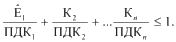 Таблица 4Показатели, применяемые для определения классов опасности загрязняющих веществ*______________________________* Загрязняющее вещество относится к классу опасности по показателю, значение которого соответствует наиболее высокому классу опасности.Таблица 5Среднесуточные ПДК микроорганизмов-продуцентов в атмосферном воздухе населенных пунктов*______________________________* Все микроорганизмы, разрешенные Министерством здравоохранения в качестве промышленных штаммов и компонентов бактериальных препаратов, относятся к непатогенным или условно-патогенным.** Названия индивидуальных микроорганизмов приведены в соответствии с определением бактерий Берджи (1997 год).*** В графе 7 обозначены микроорганизмы, обладающие выраженным раздражающим действием на органы дыхания и кожу, а также аллергены с использованием следующих обозначений:А – микроорганизмы, способные вызывать аллергические заболевания;+ – требуется специальная защита кожи и глаз.Таблица 6Среднесуточные ПДК бактериальных препаратов в атмосферном воздухе населенных пунктов*______________________________* Все микроорганизмы, разрешенные Министерством здравоохранения в качестве промышленных штаммов и компонентов бактериальных препаратов, относятся к непатогенным или условно-патогенным.** Наименование бактериальных препаратов приведено в соответствии с русским алфавитом.*** В графе 7 обозначены микроорганизмы, обладающие выраженным раздражающим действием на органы дыхания и кожу, а также аллергены с использованием обозначения:А – микроорганизмы, способные вызывать аллергические заболевания.ГИГИЕНИЧЕСКИЙ НОРМАТИВ
«Показатели безопасности и безвредности воды водных объектов для хозяйственно-питьевого и культурно-бытового (рекреационного) использования и воды в ванне бассейна»1. Настоящим гигиеническим нормативом устанавливаются обязательные для соблюдения всеми пользователями допустимые значения показателей безопасности и безвредности воды водных объектов для хозяйственно-питьевого и культурно-бытового (рекреационного) использования и воды в ванне бассейна.Настоящим гигиеническим нормативом определяются:показатели безопасности и безвредности воды поверхностных водных объектов в контрольных створах и местах для хозяйственно-питьевого использования (таблица 1);показатели безопасности и безвредности воды поверхностных водных объектов для культурно-бытового (рекреационного) использования (таблица 2);показатели для определения классов подземных источников питьевого водоснабжения централизованной системы питьевого водоснабжения в зависимости от состава и свойств воды источника (таблица 3);перечень химических веществ, наиболее часто обнаруживаемых в воде подземных водных объектов в зонах влияния различных объектов хозяйственной деятельности в концентрациях, превышающих гигиенические нормативы (таблица 4);предельно допустимые концентрации (далее – ПДК) химических веществ в воде водных объектов для хозяйственно-питьевого и культурно-бытового (рекреационного) использования (таблица 5);ориентировочные допустимые уровни (далее – ОДУ) химических веществ в воде водных объектов для хозяйственно-питьевого и культурно-бытового (рекреационного) использования (таблица 6);показатели безопасности и безвредности воды в ванне бассейна (таблица 7).2. В воде водных объектов в контрольных створах, местах хозяйственно-питьевого и культурно-бытового (рекреационного) использования не допускается превышение показателей безопасности и безвредности воды, указанных в таблицах 1 и 2, а также ПДК и ОДУ химических веществ, указанных в таблицах 5 и 6.3. Соблюдение ПДК и ОБУВ химических веществ обеспечивается с учетом одновременного присутствия в воде водного объекта нескольких загрязняющих веществ.В случае одновременного присутствия в воде нескольких химических веществ первого и второго классов опасности, характеризующихся однонаправленным механизмом токсического действия, сумма отношений фактических концентраций каждого из них (С1, С2 … Сn) к соответствующей ПДК (ПДК1, ПДК2 … ПДКn) не должна превышать 1: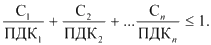 4. Классы опасности химических веществ учитываются при:выборе химических веществ, подлежащих первоочередному контролю в воде в качестве индикаторных;установлении последовательности водоохранных мероприятий, требующих дополнительных инвестиций;обосновании рекомендаций о замене в технологических процессах высокоопасных веществ на менее опасные;определении очередности при разработке чувствительных методов аналитического определения химических веществ в воде.5. Вода, поступающая в ванну бассейна, должна отвечать гигиеническим требованиям к питьевой воде, подаваемой населению системами централизованного питьевого водоснабжения.Показатели безопасности и безвредности воды в ванне бассейна не должны превышать количественных значений гигиенических нормативов, указанных в таблице 7.6. Для целей настоящего гигиенического норматива используются термины в значениях, установленных Водным кодексом Республики Беларусь, Законом Республики Беларусь от 7 января 2012 г. № 340-З «О санитарно-эпидемиологическом благополучии населения», а также следующие термины и их определения:ПДК химического вещества в воде водных объектов хозяйственно-питьевого и культурно-бытового (рекреационного) использования – максимальная концентрация химического вещества в воде, которая при воздействии на человека в течение всей его жизни прямо или опосредованно (через изменения органолептических свойств воды) не вызывает отклонений в состоянии организма, выходящих за пределы приспособительных физиологических реакций, обнаруживаемых современными методами исследования сразу или в отдаленные сроки жизни настоящего и последующих поколений, а также не ухудшает гигиенические условия водопользования населения;ОДУ химического вещества в воде водных объектов хозяйственно-питьевого и культурно-бытового (рекреационного) использования – временный гигиенический норматив, устанавливаемый на основе расчетных и экспресс-экспериментальных методов прогноза токсичности и применяемый только при осуществлении государственного санитарного надзора за проектированием, строительством объектов, реконструкцией очистных сооружений;лимитирующий показатель вредности – показатель, характеризующий направленность биологического действия загрязняющего химического вещества (органолептический, общесанитарный, санитарно-токсикологический), который имеет наименьшую абсолютную пороговую (подпороговую) концентрацию и на основании которого установлена числовая величина гигиенического норматива.Таблица 1Показатели безопасности и безвредности воды поверхностных водных объектов в контрольных створах и местах для хозяйственно-питьевого использования______________________________* Для централизованного питьевого водоснабжения. При нецентрализованном питьевом водоснабжении вода подлежит обеззараживанию.** В случае превышения указанных уровней радиоактивного загрязнения контролируемой воды проводится дополнительный контроль радионуклидного загрязнения в соответствии с нормами радиационной безопасности.Таблица 2Показатели безопасности и безвредности воды поверхностных водных объектов для культурно-бытового (рекреационного) использования______________________________* Рекомендуемый показатель.** Контроль температуры осуществляется в течение купального сезона.*** Перечень контролируемых в воде поверхностных водных объектов химических веществ промышленного, сельскохозяйственного и бытового загрязнения определяется в зависимости от территориальных особенностей расположения поверхностного водного объекта и пересматривается при изменении санитарно-эпидемиологической обстановки.Таблица 3Показатели для определения классов подземных источников питьевого водоснабжения централизованной системы питьевого водоснабжения в зависимости от состава и свойств воды источникаТаблица 4Перечень химических веществ, наиболее часто обнаруживаемых в воде подземных водных объектов в зонах влияния различных объектов хозяйственной деятельности в концентрациях, превышающих гигиенические нормативыТаблица 5ПДК химических веществ в воде водных объектов для хозяйственно-питьевого и культурно-бытового (рекреационного) использования______________________________1. Наименования химических веществ приведены в алфавитном порядке, где это возможно, в соответствии с правилами Международного союза теоретической и прикладной химии, ИЮПАК (International Union of Pure and Applied Chemistry, IUPAC).2. Номер CAS – регистрационный номер в соответствии с данными Химической реферативной службы (CAS – Chemical Abstracts Service).3. Если вместо величины ПДК указано «отсутствие», это означает, что сброс данного соединения в водные объекты недопустим. 4. Цифровые индексы, стоящие над величинами ПДК или вместо них, обозначают:а) для неорганических соединений, в том числе переходных элементов, с учетом валового содержания всех форм;б) допускается сброс в водные объекты только при условии предварительного связывания активного хлора, образующегося в воде;в) опасно при поступлении через кожу;г) в пределах, допустимых согласно расчету на содержание органических веществ в воде и по показателям биохимической потребности в кислороде и растворенного кислорода;д) ПДК фенола – 0,001 мг/дм3 – указана для суммы летучих фенолов, придающих воде хлорфенольный запах при хлорировании (метод пробного хлорирования). Эта ПДК относится к водным объектам для хозяйственно-питьевого водопользования при условии применения хлора для обеззараживания воды в процессе ее очистки на водопроводных сооружениях или при определении условий сброса сточных вод, подвергающихся обеззараживанию хлором. В иных случаях допускается содержание суммы летучих фенолов в воде водных объектов в концентрациях 0,1 мг/дм3;е) цианиды простые и комплексные (за исключением цианоферратов) в расчете на цианид-ион.5. При указании лимитирующего показателя вредности химического вещества, по которому установлен гигиенический норматив, используются следующие сокращения: «с.-т.» – санитарно-токсикологический, «общ.» – общесанитарный, «орг.» – органолептический с расшифровкой характера изменения органолептических свойств воды: «орг. зап.» – изменяет запах воды, «орг. мутн.» – увеличивает мутность воды, «орг. окр.» – придает воде окраску, «орг. пен.» – вызывает образование пены, «орг. пл.» – образует пленку на поверхности воды, «орг. привк.» – придает воде привкус, «орг. оп.» – вызывает опалесценцию.6. Химические вещества в зависимости от токсичности, кумулятивности, способности вызывать отдаленные эффекты, лимитирующего показателя вредности разделены на четыре класса опасности: 1 класс – чрезвычайно опасные, 2 класс – высокоопасные, 3 класс – опасные, 4 класс – умеренно опасные.Таблица 6ОДУ химических веществ в воде водных объектов для хозяйственно-питьевого и культурно-бытового (рекреационного) использования______________________________1. Наименования химических веществ приведены в алфавитном порядке, где это возможно, в соответствии с правилами Международного союза теоретической и прикладной химии, ИЮПАК (International Union of Pure and Applied Chemistry, IUPAC).2. Для химических веществ указаны регистрационные номера в соответствии с данными Химической реферативной службы CAS (Chemical Abstracts Service).3. Если вместо величины ПДК указано «отсутствие», это означает, что сброс данного соединения в водные объекты недопустим. 4. При указании лимитирующего показателя вредности, по которому установлен гигиенический норматив, используются следующие сокращения: «с.-т.» – санитарно-токсикологический, «общ.» – общесанитарный, «орг.» – органолептический с расшифровкой характера изменения органолептических свойств воды: «орг. зап.» – изменяет запах воды, «орг. мутн.» – увеличивает мутность воды, «орг. окр.» – придает воде окраску, «орг. пен.» – вызывает образование пены, «орг. пл.» – образует пленку на поверхности воды, «орг. привк.» – придает воде привкус, «орг. оп.» – вызывает опалесценцию.5. Химические вещества в зависимости от токсичности, кумулятивности, способности вызывать отдаленные эффекты, лимитирующего показателя вредности разделены на четыре класса опасности: 1 класс – чрезвычайно опасные, 2 класс – высокоопасные, 3 класс – опасные, 4 класс – умеренно опасные.Таблица 7Показатели безопасности и безвредности воды в ванне бассейнаПримечания:1. В период продолжительного перерыва в эксплуатации бассейна (от 6 часов и более) содержание средств дезинфекции в воде ванны бассейна не должно превышать остаточных концентраций:свободного хлора – 1,5 мг/дм3;связанного хлора и брома – 2,0 мг/дм3;озона – 0,5 г/дм3.2. К началу приема лиц, занимающихся в бассейне, остаточное содержание средств дезинфекции в воде ванны бассейна должно соответствовать следующим требованиям:при концентрации общего остаточного хлора на уровне 0,8–1,2 мг/дм3 содержание свободного остаточного хлора должно составлять не более 0,2 мг/дм3;содержание свободного остаточного хлора для детей в возрасте 1–6 лет принимается из расчета 0,1–0,3 мг/дм3 при условии отсутствия в воде колифагов;при совместном применении ультрафиолетового излучения и хлорирования содержание общего остаточного хлора допускается до 0,3 мг/дм3;при обеззараживании воды гипохлоритом натрия, получаемым электролизом поваренной соли, содержание хлорид-ионов допускается до 700 мг/дм3.ГИГИЕНИЧЕСКИЙ НОРМАТИВ
«Показатели безопасности питьевой воды»1. Настоящим гигиеническим нормативом устанавливаются обязательные для соблюдения всеми пользователями допустимые значения показателей безопасности питьевой воды.Настоящим гигиеническим нормативом определяются:показатели безопасности воды централизованных систем питьевого водоснабжения, в том числе микробиологические показатели безопасности воды (таблица 1), показатели безопасности воды по химическому составу (таблица 2), показатели безопасности воды по химическому составу, связанные с поступлением и образованием веществ в питьевой воде в процессе ее обработки и в системе питьевого водоснабжения (таблица 3);показатели безопасности воды нецентрализованных систем питьевого водоснабжения (таблица 4);показатели физиологической полноценности макро- и микроэлементного состава питьевой воды (таблица 5);предельно-допустимые концентрации (далее – ПДК) и ориентировочно допустимые уровни (далее – ОДУ) неорганических химических веществ в питьевой воде, поступающих в источники водоснабжения в результате хозяйственной деятельности человека (таблица 6);ПДК и ОДУ органических химических веществ в питьевой воде, поступающих в источники водоснабжения в результате хозяйственной деятельности человека (таблица 7);гигиенические нормативы содержания полибромированных соединений в питьевой воде (таблица 8).2. Показатели безопасности питьевой воды централизованных систем питьевого водоснабжения должны соответствовать показателям, указанным в таблицах 1–3, 6–8, перед ее поступлением в распределительную сеть, а также в точках водоразбора наружной и внутренней водопроводной сети.Показатели безопасности питьевой воды нецентрализованных систем питьевого водоснабжения должны соответствовать показателям, указанным в таблицах 4, 6–8.Питьевая вода централизованных и нецентрализованных систем питьевого водоснабжения должна соответствовать нормативам радиационной безопасности, установленным в соответствии с законодательством.Содержание в питьевой воде побочных продуктов дезинфекции должно поддерживаться на минимально возможном уровне без ущерба для эффективности дезинфекции.Не допускается присутствие в питьевой воде различимых глазом водных организмов и наличие поверхностной пленки.3. При исследовании питьевой воды централизованных систем питьевого водоснабжения в порядке производственного контроля и при осуществлении государственного санитарного надзора для определения соответствия микробиологическим показателям безопасности в каждой пробе проводится определение термотолерантных колиформных бактерий, общих колиформных бактерий, общего микробного числа и колифагов.В случае обнаружения в пробе термотолерантных колиформных бактерий, и (или) общих колиформных бактерий, и (или) колифагов необходимо провести проверку их наличия в повторно взятых в экстренном порядке (в течение суток) пробах воды, а также исследование проб воды для определения патогенных бактерий кишечной группы и энтеровирусов. Одновременно для выявления причин загрязнения определяется наличие хлоридов, азота аммонийного, нитратов и нитритов.Программы производственного контроля воды систем питьевого водоснабжения должны предусматривать проведение исследований воды централизованных и нецентрализованных систем питьевого водоснабжения на наличие патогенных бактерий кишечной группы и энтеровирусов по эпидемиологическим показаниям по решению территориального учреждения, осуществляющего государственный санитарный надзор.4. Для отдельных химических веществ природного происхождения, нормируемых по органолептическому лимитирующему показателю вредности в соответствии с таблицей 2, для определенной системы водоснабжения решениями местных исполнительных и распорядительных органов по согласованию с территориальным учреждением, осуществляющим государственный санитарный надзор, допускается временно, но не позднее 1 января 2026 г., устанавливать нормативную величину на уровне, указанном в таблице 2 в скобках.При принятии решений о временном применении показателей безопасности воды для определенных систем водоснабжения в соответствии с частью первой настоящего пункта учитываются:невозможность доступными методами снизить уровни показателей до регламентируемых нормативных значений при отсутствии иного источника питьевого водоснабжения с гарантированным качеством воды;санитарно-эпидемиологическая обстановка в населенном пункте;необходимость разработки плана мероприятий по совершенствованию системы водоподготовки либо поиску иных источников питьевого водоснабжения.5. Концентрации химических веществ, для которых не установлены ПДК в питьевой воде, не должны превышать ПДК или ОДУ этих химических веществ в воде водных объектов для хозяйственно-питьевого и культурно-бытового (рекреационного) использования, установленные в гигиеническом нормативе «Показатели безопасности и безвредности воды водных объектов для хозяйственно-питьевого и культурно-бытового (рекреационного) использования и воды в ванне бассейна», утвержденном постановлением, утверждающим настоящий гигиенический норматив (таблицы 5 и 6).6. Перечень контролируемых показателей безопасности, связанных с поступлением и образованием веществ в питьевой воде в процессе ее обработки и из системы водоснабжения, определяется исходя из используемых методов водоподготовки и материалов, контактирующих с питьевой водой.7. При обнаружении в питьевой воде нескольких химических веществ первого и второго классов опасности, нормируемых по санитарно-токсикологическому признаку вредности, сумма отношений фактически обнаруженных концентраций каждого из них в питьевой воде (С1, С2 … Сn) к соответствующей ПДК (ПДК1, ПДК2 … ПДКn) не должна превышать единицы:8. Программа производственного контроля безопасности питьевой воды по содержанию вредных химических веществ составляется на основании расширенных лабораторных исследований химического состава воды по каждому источнику и по системе водоснабжения, проводимых перед подачей питьевой воды в распределительную сеть. Такие исследования должны проводиться с применением современных аналитических методов исследования водных сред, позволяющих получить максимально полную информацию о химическом составе воды.Для систем централизованного питьевого водоснабжения в программу расширенных лабораторных исследований химического состава воды включаются:показатели безопасности в соответствии с таблицей 2 независимо от типа водоисточника;показатели безопасности в соответствии с таблицей 3 в зависимости от используемых методов обработки воды;химические вещества, характеризующие природные особенности химического состава воды определенного источника водоснабжения, для которых установлены нормативы в соответствии с таблицами 6 и 7;химические вещества, характеризующие химический состав воды определенного источника водоснабжения в связи с потенциальным неблагоприятным воздействием различных видов хозяйственной и иной деятельности, для которых установлены нормативы в соответствии с таблицами 6–8.Минимальное количество проб воды, исследуемых в рамках расширенных исследований, обеспечивающее равномерность получения информации о составе воды в течение года, составляет:для подземных источников – 4 пробы в год, отбираемые каждый сезон;для поверхностных источников – 12 проб в год, отбираемых ежемесячно.9. По результатам проведенного анализа расширенных лабораторных исследований химического состава воды с учетом оценки санитарно-гигиенических условий питьевого водоснабжения населения, в том числе численности обслуживаемого населения, и санитарно-эпидемиологической обстановки разрабатываются предложения по перечню контролируемых химических показателей, количеству и периодичности отбора проб питьевой воды для постоянного производственного контроля.В программу производственного контроля для всех систем централизованного питьевого водоснабжения независимо от типа водоисточника в обязательном порядке включаются обобщенные, микробиологические показатели, показатели безопасности по химическому составу в соответствии с таблицей 2, показатели радиационной безопасности, а также химические вещества, обнаруженные при расширенных исследованиях.Минимальное количество проб воды источников для лабораторных исследований в рамках производственного контроля составляет:для подземных источников – 4 пробы в год, отбираемые каждый сезон (для исследований по микробиологическим, органолептическим, обобщенным показателям, содержанию органических и неорганических химических веществ);для поверхностных источников – 12 проб в год, отбираемых ежемесячно, для исследований по микробиологическим, органолептическим, обобщенным показателям и 4 пробы в год, отбираемые каждый сезон для исследований по содержанию органических и неорганических химических веществ.Минимальное количество лабораторных исследований по показателям радиационной безопасности в рамках производственного контроля для подземных и поверхностных источников составляет не менее 1 пробы в год.Программа производственного контроля для системы централизованного питьевого водоснабжения, имеющей несколько водозаборов, составляется для каждого водозабора с учетом его особенностей. Для подземных водозаборов, объединенных общей зоной санитарной охраны и эксплуатирующих один водоносный горизонт, может составляться одна программа производственного контроля при наличии соответствующего гидрогеологического обоснования.10. Программа производственного контроля подлежит пересмотру или подтверждению не реже одного раза в 5 лет, а также при внесении изменений в технологический процесс производства питьевой воды.Кратность отбора и контролируемые показатели могут изменяться при изменении условий водопользования.11. Перечень контролируемых показателей в воде должен быть расширен, а кратность их контроля увеличена с учетом результатов оценки рисков в случае, если:показателей, предусмотренных в таблице 2, недостаточно для подтверждения безопасности питьевой воды в соответствии с пунктом 2 настоящего гигиенического норматива;требуется проведение дополнительного мониторинга для подтверждения стабильности состава и безопасности воды.12. Перечень контролируемых показателей в воде может быть сокращен, а кратность их контроля снижена с учетом результатов оценки рисков в случае, если:место и частота отбора проб определены строго в соответствии с происхождением химических веществ с учетом изменения и долгосрочной динамики их концентраций в питьевой воде;результаты регулярных исследований проб воды, репрезентативные во времени и охватывающие всю зону влияния водозабора, в течение 3 лет подтверждали содержание химических веществ в воде на уровне менее 0,5 ПДК. В данном случае возможно снижение частоты исследований этих химических веществ;результаты регулярных исследований проб воды, репрезентативные во времени и охватывающие всю зону влияния водозабора, в течение 3 лет подтверждали содержание определенных химических веществ в воде на уровне менее 0,3 ПДК. В данном случае возможно исключение этих химических веществ из контролируемых показателей на основании результатов оценки рисков здоровью, выполненной на данных долгосрочного мониторинга питьевой воды, подтверждающей отсутствие рисков здоровью населения, связанных с составом питьевой воды.Частота отбора проб может быть сокращена и определенный показатель может быть исключен из контролируемых только в том случае, если оценка рисков в системе централизованного питьевого водоснабжения подтверждает отсутствие факторов, которые могут привести к снижению безопасности питьевой воды, подаваемой системами централизованного питьевого водоснабжения.13. Для целей настоящего гигиенического норматива используются термины в значениях, установленных Водным кодексом Республики Беларусь, законами Республики Беларусь от 24 июня 1999 г. № 271-З «О питьевом водоснабжении», от 7 января 2012 г. № 340-З «О санитарно-эпидемиологическом благополучии населения», а также следующие основные термины и их определения:ПДК химического вещества (органического, неорганического) в питьевой воде – максимальная концентрация химического вещества в воде, которая при воздействии на человека в течение всей его жизни прямо или опосредованно (через изменения органолептических свойств воды) не вызывает отклонений в состоянии организма, выходящих за пределы приспособительных физиологических реакций, обнаруживаемых современными методами исследования сразу или в отдаленные сроки жизни настоящего и последующих поколений, а также не ухудшает гигиенические условия водопользования населения;ОДУ химического вещества (органического, неорганического) в питьевой воде – временный гигиенический норматив, устанавливаемый на основе расчетных и экспресс-экспериментальных методов прогноза токсичности;лимитирующий показатель вредности – показатель, характеризующий направленность биологического действия загрязняющего химического вещества (органолептический, общесанитарный, санитарно-токсикологический), который имеет наименьшую абсолютную пороговую (подпороговую) концентрацию и на основании которого установлена числовая величина гигиенического норматива (ПДК или ОДУ);физиологически полноценная питьевая вода – питьевая вода, происходящая из самостоятельных подземных водоисточников, защищенность которых обоснована гидрогеологическими данными, имеющая устойчивый природный состав, соответствующая требованиям безопасности для питьевой воды, а также основному и дополнительному критериям физиологической полноценности воды по своему природному составу.Таблица 1Микробиологические показатели безопасности воды централизованных систем питьевого водоснабжения______________________________1 Проводится трехкратное исследование в 100 куб. см отобранной пробы воды.2 Превышение норматива не допускается в 95 процентах проб, отбираемых в точках водозабора наружной и внутренней водопроводной сети в течение 12 месяцев, при количестве исследуемых проб не менее 100 за год. Превышение допускается в единичных, но не в двух последовательно отобранных в одной и той же точке пробах. Уровень загрязнения при этом по показателю ОКБ – не более 2 КОЕ (колоний образующих единиц) бактерий семейства Enterobacteriaceae в 100 куб. см. 3 Определение проводится в системах питьевого водоснабжения с водозабором из поверхностных водных объектов или из подземных водных объектов с влиянием поверхностных вод.4 Определение проводится при оценке эффективности технологии обработки воды в централизованных системах питьевого водоснабжения с водозабором из поверхностных водных объектов или из подземных водных объектов с влиянием поверхностных вод.Примечания:1. Исследования по определению в пробах воды энтеровирусов в соответствии с частью второй пункта 3 настоящего гигиенического норматива проводятся в городах с численностью населения, обеспечиваемого питьевой водой из данной системы централизованного питьевого водоснабжения, свыше 100 тыс. человек.Исследования осуществляются в системах водоснабжения из поверхностных и подземных источников:перед подачей воды в распределительную сеть;из распределительной сети в пробах, отобранных в местах водоразбора в конечной точке зоны влияния водозаборов из поверхностных водоисточников и подземных групповых (питающихся группой скважин) водозаборов.Контролируемым показателем является РНК энтеровирусов. При обнаружении в исследуемой пробе воды РНК энтеровирусов проводится их определение в повторно взятой в течение одних суток пробе воды.2. Исследования на наличие Legionella pneumophila в образцах воды из систем горячего и холодного водоснабжения осуществляются в рамках программы производственного контроля, разрабатываемой субъектами хозяйствования, с периодичностью исследований не реже одного раза в год.3. Если вместо норматива указано «отсутствие», это означает, что присутствие данного показателя в воде централизованных систем питьевого водоснабжения недопустимо.Таблица 2Показатели безопасности воды централизованных систем питьевого водоснабжения по химическому составу______________________________* Для неорганических соединений, в том числе переходных элементов, с учетом валового содержания форм.** Нормативы приняты в соответствии с рекомендациями Всемирной организации здравоохранения.Примечания:1. При указании лимитирующего показателя вредности вещества используются следующие сокращения: «с.-т.» – санитарно-токсикологический, «орг.» – органолептический, «к» – канцероген.2. Отбор проб питьевой воды из внутренней распределительной сети для оценки соответствия по химическим показателям безопасности, характеризующим влияние материалов системы водоснабжения на ее состав (медь, свинец, никель и другие), должен осуществляться в точках водоразбора без предварительных промывки и спуска воды.3. При отсутствии линдана и ДДТ в пробах воды из источников по результатам лабораторных исследований, проведенных на этапах выбора источника централизованного питьевого водоснабжения и (или) расширенных исследований, в дальнейшем допускается проведение их контроля с кратностью 1 раз в 5 лет. В районах влияния захоронений пестицидов линдан и ДДТ подлежат контролю вне зависимости от результатов исследований.Для контроля выбираются пестициды, которые потенциально могут присутствовать в источнике водозабора. Нормативы приведены в таблицах 6–8 настоящего гигиенического норматива, при отсутствии определяются в соответствии с пунктом 5 настоящего гигиенического норматива.4. Расчет показателей, включенных в раздел «Комплексные показатели токсичности», проводится путем суммирования отношений фактически обнаруженных концентраций каждого из веществ в питьевой воде (С1, С2 … Сn) к соответствующей ПДК (ПДК1, ПДК2 … ПДКn):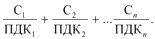 5. Пестициды включают органические инсектициды, гербициды, фунгициды, нематоциды, акарициды, альгициды, родентициды, слимициды и родственные продукты (их метаболиты).Таблица 3Показатели безопасности воды централизованных систем питьевого водоснабжения по химическому составу, связанные с поступлением и образованием веществ в питьевой воде в процессе ее обработки и в системе питьевого водоснабженияПримечания:1. Перечень контролируемых показателей безопасности, связанных с поступлением и образованием веществ в питьевой воде в процессе ее обработки и в системе водоснабжения, определяется исходя из используемых методов водоподготовки.2. При указании лимитирующего показателя вредности вещества используются следующие сокращения: «с.-т.» – санитарно-токсикологический, «орг.» – органолептический, «к» – канцероген.3. При обеззараживании воды свободным хлором время его контакта с водой должно составлять не менее 30 минут, связанным – не менее 60 минут.Контроль за содержанием остаточного хлора производится перед подачей воды в распределительную сеть.При одновременном присутствии в воде свободного и связанного хлора их общая концентрация не должна превышать 1,2 мг/куб. дм.4. Контроль за содержанием остаточного озона производится после камеры смешения при обеспечении времени контакта не менее 12 минут.5. Расчет показателей, включенных в раздел «Комплексные показатели токсичности», проводится путем суммирования отношений фактически обнаруженных концентраций каждого из веществ в питьевой воде (С1, С2 … Сn) к соответствующей ПДК (ПДК1, ПДК2 … ПДКn) по формуле6. При расчете показателей, включенных в раздел «Комплексные показатели токсичности», учитывается содержание веществ, предусмотренных в пунктах 5–7 и 9 настоящей таблицы.Таблица 4Показатели безопасности воды нецентрализованных систем питьевого водоснабженияПримечания:1. Перечень контролируемых химических веществ промышленного, сельскохозяйственного и бытового загрязнения определяется в зависимости от территориальных особенностей расположения источника нецентрализованной системы питьевого водоснабжения и пересматривается при изменении санитарно-эпидемиологической обстановки.2. При отсутствии общий колиформных бактерий производится определение глюкозоположительных колиформных бактерий с постановкой оксидазного теста. По эпидемическим показаниям вода исследуется на наличие патогенных микроорганизмов кишечной группы.3. Если вместо норматива указано «отсутствие», это означает, что присутствие данного показателя в воде нецентрализованных систем питьевого водоснабжения недопустимо.Таблица 5Показатели физиологической полноценности макро- и микроэлементного состава питьевой водыТаблица 6ПДК и ОДУ неорганических химических веществ в питьевой воде, поступающих в источники водоснабжения в результате хозяйственной деятельности человека______________________________* Обозначены ОДУ веществ.Примечания:1. Названия химических веществ приведены в алфавитном порядке, где это возможно, в соответствии с правилами Международного союза теоретической и прикладной химии, ИЮПАК (International Union of Pure and Applied Chemistry, IUPAC).2. Номер CAS – регистрационный номер в соответствии с данными Химической реферативной службы CAS (Chemical Abstracts Service).3. При указании лимитирующего показателя вредности вещества используются следующие сокращения: «с.-т.» – санитарно-токсикологический, «орг.» – органолептический («орг. зап.» – изменяется запах воды, «орг. привк.» – придает воде привкус).4. Химические вещества в зависимости от токсичности, кумулятивности, способности вызывать отдаленные эффекты, лимитирующего показателя вредности разделены на четыре класса опасности: 1 класс – чрезвычайно опасные, 2 класс – высокоопасные, 3 класс – опасные, 4 класс – умеренно опасные. В основе классификации – показатели, характеризующие различную степень опасности для человека химических соединений, загрязняющих воду.Таблица 7ПДК и ОДУ органических химических веществ в питьевой воде, поступающих в источники водоснабжения в результате хозяйственной деятельности человека______________________________* Обозначены ОДУ веществ.Примечания:1. Наименования химических веществ приведены в алфавитном порядке, где это возможно, в соответствии с правилами Международного союза теоретической и прикладной химии, ИЮПАК (International Union of Pure and Applied Chemistry, IUPAC).2. Номер CAS – регистрационный номер в соответствии с данными Химической реферативной службы (CAS – Chemical Abstracts Service).3. При указании лимитирующего показателя вредности вещества используются следующие сокращения: «с.-т.» – санитарно-токсикологический, «орг.» – органолептический с расшифровкой характера изменения органолептических свойств воды («орг. зап.» – изменяет запах воды, «орг. привк.» – придает воде привкус, «орг. мутн.» – увеличивает мутность воды, «орг. окр.» – придает воде окраску, «орг. пен.» – вызывает образование пены, «орг. пл.» – образует пленку на поверхности воды, «орг. привк.» – придает воде привкус, «орг. оп.» – вызывает опалесценцию, «орг. флот.» – вызывает флотацию), «к» – канцероген.4. Химические вещества в зависимости от токсичности, кумулятивности, способности вызывать отдаленные эффекты, лимитирующего показателя вредности разделены на четыре класса опасности: 1 класс – чрезвычайно опасные, 2 класс – высокоопасные, 3 класс – опасные, 4 класс – умеренно опасные. В основу классификации положены показатели, характеризующие различную степень опасности для человека химических соединений, загрязняющих воду.3. Если вместо норматива указано «отсутствие», это означает, что присутствие данного показателя в воде централизованных систем питьевого водоснабжения недопустимо.Таблица 8Гигиенические нормативы содержания полибромированных соединений в питьевой водеПримечания:1. Анализ содержания полибромированных соединений (БДЭ-47, БДЭ-99, БДЭ-209) выполняется в исходном сырье (вода из источников).2. Номер CAS – регистрационный номер в соответствии с данными Химической реферативной службы (CAS – Chemical Abstracts Service).ГИГИЕНИЧЕСКИЙ НОРМАТИВ
«Показатели безопасности и безвредности почвы»1. Настоящим гигиеническим нормативом устанавливаются обязательные для соблюдения всеми пользователями допустимые значения показателей безопасности и безвредности почвы.Настоящим гигиеническим нормативом определяются:предельно допустимые концентрации (далее – ПДК) подвижных форм химических веществ в почве (таблица 1);ПДК химических веществ в почве (валовое содержание) (таблица 2);ориентировочно допустимые концентрации (далее – ОДК) химических веществ в почве (валовое содержание) (таблица 3);ОДК металлов в почвах с различным гранулометрическим составом (таблица 4);ПДК подвижных форм хрома, цинка, кадмия в почвах различных функциональных зон населенных пунктов, промышленности, транспорта, связи, энергетики, обороны и иного назначения (таблица 5);ПДК подвижных форм никеля, меди и валового содержания свинца, ртути и мышьяка в почвах различных видов территориальных зон населенных пунктов (таблица 6);ПДК нефтепродуктов в почве для различных категорий земель (таблица 7).2. Для целей настоящего гигиенического норматива используются термины в значениях, установленных Законом Республики Беларусь от 7 января 2012 г. № 340-З «О санитарно-эпидемиологическом благополучии населения», а также следующие термины и их определения:ПДК химического вещества в почве – максимальное количество вещества (в мг/кг абсолютно сухой почвы), которое не вызывает прямого или опосредованного отрицательного влияния на здоровье настоящего и последующих поколений человека и экосистему;ОДК химического вещества в почве – временный гигиенический норматив максимально допустимого содержания химического вещества в почве, устанавливаемый расчетным методом;класс опасности – градация химических веществ по степени возможного отрицательного воздействия на почву, растения, животных и классификация экзогенных химических веществ для почвы по возможности вызывать заболевания или отклонения в состоянии здоровья населения, а также отрицательное воздействие на санитарное состояние почвы, растения и животных.Таблица 1ПДК подвижных форм химических веществ в почве______________________________* Подвижная форма кобальта извлекается из почвы с применением ацетатно-натриевого буферного раствора с рН 3,5 и рН 4,7 для сероземов и ацетатно-аммонийным буферным раствором с рН 4,8 для остальных типов почв.** Подвижная форма элемента извлекается из почвы с применением ацетатно-аммонийного буферного раствора с рН 4,8.Таблица 2ПДК химических веществ в почве (валовое содержание)Таблица 3ОДК химических веществ в почве (валовое содержание)Таблица 4ОДК металлов в почвах с различным гранулометрическим составомТаблица 5ПДК подвижных форм хрома, цинка, кадмия в почвах различных функциональных зон населенных пунктов, промышленности, транспорта, связи, энергетики, обороны и иного назначенияТаблица 6ПДК подвижных форм никеля, меди и валового содержания свинца, ртути и мышьяка в почвах различных видов территориальных зон населенных пунктовТаблица 7ПДК нефтепродуктов в почве для различных категорий земельГИГИЕНИЧЕСКИЙ НОРМАТИВ
«Гигиенические и санитарно-микробиологические показатели безопасности воздушной среды помещений организаций, занимающихся оказанием медицинской помощи. Показатели безопасности наземных гало- и спелеоклиматических камер»1. Настоящим гигиеническим нормативом устанавливаются обязательные для соблюдения всеми пользователями допустимые значения показателей безопасности воздушной среды помещений организаций, занимающихся оказанием медицинской помощи, а также показатели безопасности наземных гало- и спелеоклиматических камер.Настоящим гигиеническим нормативом определяются:допустимые значения санитарно-микробиологических показателей безопасности воздушной среды помещений организаций, занимающихся оказанием медицинской помощи (таблица 1);допустимая температура воздуха в помещениях организаций, занимающихся оказанием медицинской помощи (таблица 2);допустимые значения факторов среды в помещениях наземных гало- и спелеоклиматических камер (таблица 3).2. Измерение допустимых значений факторов среды в помещениях наземных гало- и спелеоклиматических камер осуществляется в следующем порядке:один раз в год – общее количество микроорганизмов в 1 куб. м воздуха, общее количество микроорганизмов на 100 кв. см соляной поверхности стен, концентрация соляного аэрозоля и его дисперсный состав, скорость движения воздуха, ионный состав воздуха (отрицательная и положительная полярность), уровень звука, вредные вещества в воздухе (диоксид азота, аммиак);один раз в смену – температура воздуха, относительная влажность воздуха;перед вводом в эксплуатацию и после проведения работ по реконструкции объекта – искусственная общая освещенность, электромагнитные поля тока промышленной частоты (50 Гц).Таблица 1Допустимые значения санитарно-микробиологических показателей безопасности воздушной среды помещений организаций, занимающихся оказанием медицинской помощиТаблица 2Допустимая температура воздуха в помещениях организаций, занимающихся оказанием медицинской помощиТаблица 3Допустимые значения факторов среды в помещениях наземных гало- и спелеоклиматических камерГИГИЕНИЧЕСКИЙ НОРМАТИВ
«Показатели безопасности и безвредности воздействия ультразвука на человека»1. Настоящим гигиеническим нормативом устанавливаются обязательные для соблюдения всеми пользователями допустимые значения показателей безопасности и безвредности воздействия ультразвука на человека.Настоящим гигиеническим нормативом определяются:нормируемые показатели воздушного и контактного ультразвука для работающих и населения;требования к обеспечению безопасности и безвредности воздействия воздушного и контактного ультразвука на работающих и население;предельно допустимые уровни (далее – ПДУ) звукового давления воздушного ультразвука на рабочих местах (таблица 1);допустимые уровни (далее – ДУ) звукового давления воздушного ультразвука при воздействии на население (таблица 2);ПДУ пиковых значений виброскорости контактного ультразвука на рабочих местах при работах с источниками контактного ультразвука (таблица 3).2. Требования настоящего гигиенического норматива не распространяются на оценку воздействия ультразвука на пациента, создаваемого изделиями медицинского назначения и медицинской техники.3. При одновременном воздействии воздушного и контактного ультразвука на работающих предельно допустимые значения и уровни контактного ультразвука принимаются на 5 дБ ниже значений, указанных в таблице 3.4. Для целей настоящего гигиенического норматива используются термины в значениях, установленных Законом Республики Беларусь от 7 января 2012 г. № 340-З «О санитарно-эпидемиологическом благополучии населения», а также следующие термины и их определения:ультразвук – упругие колебания с частотами выше диапазона воспринимаемого органом слуха человека (11,2 кГц – 109 Гц), распространяющиеся в виде волны в газах, жидкостях и твердых телах или образующие в ограниченных областях этих сред стоячие волны. По частотному составу ультразвуковой диапазон следует подразделять на низкочастотный – от 1,12 х 104 до 1,0 х 105 Гц и высокочастотный – от 1,0 х 105 до 1,0 x109 Гц;контактный ультразвук – ультразвук, передающийся при соприкосновении рук или других частей тела человека с источниками ультразвука, в том числе с обрабатываемыми деталями, приспособлениями для их удержания, озвучиваемыми жидкостями, сканерами медицинской ультразвуковой аппаратуры, искательными головками ультразвуковых дефектоскопов и другим;воздушный ультразвук – упругие колебания с частотами выше диапазона, воспринимаемого органом слуха человека, распространяющиеся в виде волны в воздушной среде;ПДУ ультразвука – уровень или значения, которые при ежедневной (кроме выходных дней) работе продолжительностью не более 40 ч в неделю в течение всего рабочего стажа не должны вызывать заболеваний или отклонений в состоянии здоровья человека, обнаруживаемых современными методами исследований;ДУ ультразвука – уровень или значение, которые не вызывают у человека значительного беспокойства и существенных изменений показателей функционального состояния систем и анализаторов, чувствительных к ультразвуковому воздействию.Таблица 1ПДУ звукового давления воздушного ультразвука на рабочих местахТаблица 2ДУ звукового давления воздушного ультразвука при воздействии на населениеТаблица 3ПДУ пиковых значений виброскорости контактного ультразвука на рабочих местах при работах с источниками контактного ультразвукаГИГИЕНИЧЕСКИЙ НОРМАТИВ
«Показатели безопасности и безвредности воздействия инфразвука на человека»1. Настоящим гигиеническим нормативом устанавливаются обязательные для соблюдения всеми пользователями допустимые значения показателей безопасности и безвредности воздействия инфразвука на работающих и население.Настоящим гигиеническим нормативом определяются:предельно допустимый уровень инфразвука на рабочих местах (таблица 1);допустимый уровень инфразвука в жилых, общественных помещениях и на территории жилой застройки (таблица 2).2. Нормируемыми показателями постоянного инфразвука являются:уровни звукового давления в октавных полосах частот со среднегеометрическими частотами 2, 4, 8 и 16 Гц;общий уровень звукового давления (одночисловой показатель).3. Нормируемыми показателями непостоянного инфразвука являются:эквивалентные по энергии уровни звукового давления в октавных полосах частот со среднегеометрическими частотами 2, 4, 8 и 16 Гц;эквивалентный общий уровень звукового давления.4. Гигиеническая оценка и определение уровней инфразвука проводятся в следующем порядке:4.1. инструментальный контроль инфразвука должен производиться с использованием шумомеров 0 и I классов и микрофона с частотной характеристикой от 1,4 Гц, при этом допускается неравномерность частотной характеристики измерительного тракта не более ± 3 дБ;4.2. акустическая калибровка должна производиться калибраторами (пистонфонами) 0–2 класса до и после проведения серии измерений в соответствии с паспортными данными;4.3. инструментальный контроль проводится учреждениями, осуществляющими государственный санитарный надзор, и (или) испытательными лабораториями (центрами) Министерства здравоохранения;4.4. результаты, полученные при определении уровней инфразвука на рабочих местах, должны характеризовать воздействие инфразвука за время рабочей смены (рабочего дня);4.5. при непрерывном инструментальном контроле инфразвука уровни воздействия определяются непосредственно после окончания рабочей смены. При инструментальном контроле во временных интервалах их выбирают так, чтобы они охватывали все типичные инфразвуковые ситуации. Необходимо выявлять все значительные изменения инфразвука на рабочем месте, отличающиеся на 5 дБЛин и более;4.6. продолжительность измерений в пределах каждого временного интервала должна выбираться в зависимости от вида инфразвука в этом интервале. Устанавливается следующая продолжительность измерений:для постоянного инфразвука – продолжительность одного измерения не менее 30 с;для непостоянного инфразвука при наличии технологического цикла – продолжительность измерений кратна этому циклу, но не менее 300 с. Продолжительность измерений может считаться достаточной, если при дальнейшем ее увеличении изменения эквивалентного уровня не превышают 1 дБ (дБЛин);для непостоянного инфразвука, причины колебаний которого не связаны явно с характером выполняемой работы, – продолжительность одного измерения 300 с, при этом исходное количество измерений должно быть не менее 5.Продолжительность каждого из измерений может быть сокращена, если эквивалентный общий уровень звукового давления инфразвука не изменяется более чем на 1 дБЛин;4.7. измерения на рабочем месте должны производиться при работе не менее 2/3 установленного в данном помещении технологического оборудования и включенном оборудовании вентиляции, кондиционирования воздуха;4.8. в случае, если оборудование, расположенное не на рабочем месте, создает на нем фоновые уровни на 15 дБЛин (дБ) ниже предельно допустимого уровня, то его допускается не учитывать при измерении;4.9. не допускается проведение измерений при подаче различных звуковых сигналов, работе громкоговорящей связи и других источников инфразвука, не являющихся составной частью характерного технологического процесса;4.10. измерения могут проводиться при наличии или отсутствии оператора на рабочем месте или в рабочей зоне. Измерения проводятся в фиксированных точках или с помощью микрофона, закрепляемого на операторе и перемещающегося вместе с ним;4.11. измерения в фиксированной точке должны проводиться, если положение головы оператора точно известно. При отсутствии оператора микрофон устанавливают в заданную точку измерения, находящуюся на уровне его головы;4.12. в случае, если положение головы оператора точно не известно и инструментальный контроль проводится в отсутствие оператора, микрофон должен устанавливаться:при выполнении работ в положении сидя – на высоте 0,9 ± 0,01 м над центром поверхности сидения при среднем регулировочном положении по росту оператора;при выполнении работ в положении стоя – на высоте 1,5 ± 0,05 м над опорой на вертикали, проходящей через центр головы прямостоящего человека;4.13. при инструментальном контроле на рабочем месте с обязательным присутствием оператора микрофон устанавливается:на расстоянии 0,1 ± 0,01 м от уха, воспринимающего больший уровень, и ориентируется в направлении взгляда оператора;на расстоянии 0,1–0,3 м от уха при креплении микрофона на шлеме или плече с помощью рамки;4.14. для оценки инфразвука на непостоянных рабочих местах измерения проводятся в рабочей зоне в точках наиболее частого пребывания, при этом определяется эквивалентный уровень, воздействующий на оператора за рабочую смену;4.15. определение уровней инфразвука на территории предприятий не должно проводиться во время выпадения атмосферных осадков и при скорости ветра более 5 м/с. При скорости ветра 1–5 м/с необходимо применять ветрозащитный колпак;4.16. между микрофоном и основным источником инфразвука не должны находиться люди и предметы, искажающие звуковое поле. Расстояние между микрофоном и оператором, проводящим измерения, должно быть не менее 0,5 м;4.17. значения уровней инфразвука следует считывать со шкалы прибора с точностью до 1 дБ (дБЛин);4.18. продолжительность измерений уровней инфразвука в жилых и общественных помещениях и на территории жилой застройки должна устанавливаться в зависимости от характера инфразвука;4.19. инструментальный контроль непостоянного инфразвука в жилых и общественных помещениях и на территории жилой застройки должен проводиться в периоды оценки инфразвука, которые охватывают все типичные операции инфразвукового воздействия в точке оценки.Время проведения инструментального контроля октавных уровней постоянного инфразвука должно соответствовать величинам, указанным в таблице 3;4.20. при проведении инструментального контроля микрофон должен быть направлен в сторону источника инфразвука. Если источник неизвестен, то микрофон устанавливается перпендикулярно к земле на высоте 1,5 м;4.21. в начале измерений необходимо установить временные характеристики инфразвука по разнице между минимальным и максимальным значениями шумомера, включенного на схему частотной коррекции «линейная» и динамическую характеристику «медленно». Время оценки – 3 мин;4.22. для постоянного инфразвука необходимо определять спектр в октавных полосах частот 2, 4, 8, 16 Гц с отсчетом показаний по среднему значению стрелки для стрелочных шумомеров и по среднеквадратическому значению для интегрирующих шумомеров на динамической характеристике «медленно». Также необходимо рассчитывать общий (линейный) уровень звукового давления по формуле 2 пункта 5 настоящего гигиенического норматива;4.23. для непостоянного инфразвука необходимо определять эквивалентные уровни звукового давления в октавных полосах частот 2, 4, 8, 16 Гц на временной характеристике «эквивалентный уровень». Общий (линейный) уровень звукового давления определяется путем энергетического суммирования полученных значений по формуле 2 пункта 5 настоящего гигиенического норматива;4.24. за окончательный результат измерений необходимо принимать среднее значение установленных уровней инфразвука. Среднее значение рассчитывается по формуле 1где    Lsr – среднее значение нормируемого параметра, дБ;Li – измеренное i-е значение уровня, дБ;n – количество измерений;4.25. эквивалентный уровень необходимо рассчитывать по формуле 3 пункта 5 настоящего гигиенического норматива, если в течение суток непостоянный инфразвук воздействует неравномерно, с перерывами, на различных уровнях;4.26. уровни инфразвука в помещениях жилых и общественных зданий определяются не менее чем в 3 точках, равномерно распределенных по помещениям, не ближе 1 м от стен и не ближе 1,5 м от окон на высоте 1,2–1,5 м от уровня пола;4.27. при определении уровней инфразвука в помещениях жилых и общественных зданий окна и двери должны быть закрыты. В случае, когда необходимый гигиенический воздухообмен обеспечивается через форточки и фрамуги, а источники инфразвука располагаются вне зданий, окна и двери должны быть закрыты, а форточки и фрамуги открыты. При этом форточки и фрамуги открываются на ширину, определяемую конструкцией, а узкие створки окна – на ширину 15 см;4.28. уровни инфразвука на территории жилой застройки определяются на площадках для отдыха в микрорайонах и группах жилых домов, площадках учреждений и организаций, предназначенных для пребывания детей, территорий учреждений здравоохранения и санаториев не менее чем в 3 точках, расположенных на ближайшей к источнику инфразвука границе площадок на высоте 1,2–1,5 м от уровня их поверхности;4.29. на территории жилой застройки уровни инфразвука определяются на расстоянии не менее 0,3 м от ограждающих конструкций зданий со стороны источника инфразвука и с противоположной стороны здания;4.30. определение уровней инфразвука на территории жилой застройки не должно проводиться во время выпадения атмосферных осадков и при скорости ветра более 5 м/с. При скорости ветра менее 5 м/с необходимо применять ветрозащиту.5. Для целей настоящего гигиенического норматива применяются следующие термины и их определения:инфразвук – упругие колебания и волны с частотами ниже диапазона слышимости человека (ниже 20 Гц);постоянный инфразвук – инфразвук, общий уровень звукового давления которого изменяется за время наблюдения не более чем на 6 дБ при измерениях по шкале шумомера «линейная» на временной характеристике «медленно»;общий уровень звукового давления – величина, получаемая путем энергетического суммирования уровней инфразвука в октавных полосах частот 2, 4, 8, 16, измеренных по шкале шумомера «линейная» на временной характеристике «медленно» (без корректирующих поправок), измеряется в дБ или рассчитывается по формуле (2)где    LЛин – общий уровень звукового давления инфразвука, дБЛин;Li – измеренное в i-й октавной полосе значение уровня, дБ;n – количество октавных полос;непостоянный инфразвук – инфразвук, общий уровень звукового давления которого изменяется за время наблюдения более чем на 6 дБ при измерениях по шкале шумомера «линейная» на временной характеристике «медленно»;эквивалентный (по энергии) общий (линейный) уровень звукового давления (или уровень звукового давления в октавной полосе частот) непостоянного инфразвука – общий уровень звукового давления постоянного инфразвука (или уровень звукового давления в октавной полосе частот), который имеет такое же среднее квадратическое звуковое давление, что и данный непостоянный инфразвук в течение заданного интервала времени, измеряется в дБ или рассчитывается по формуле (3)где    Lэкв – эквивалентный общий уровень звукового давления, дБ;Т – время наблюдения, мин;ti – продолжительность действия ступени с уровнем Li, мин;n – общее число ступеней действия инфразвука;Li – уровень инфразвука на i-й ступени, дБ;предельно допустимый уровень инфразвука – уровень, который при работе не более 40 ч в неделю в течение всего трудового стажа не должен вызывать заболеваний или отклонений в состоянии здоровья, обнаруживаемых современными методами исследований в процессе работы или в отдаленные сроки жизни настоящего и последующих поколений;допустимый уровень инфразвука – уровень, который не вызывает у человека значительного беспокойства и существенных изменений показателей функционального состояния систем и анализаторов, чувствительных к данному фактору.Таблица 1Предельно допустимый уровень инфразвука на рабочих местахПримечание. Средние квадратические значения звукового давления в полосах частот 2–16 Гц, а также общий линейный уровень непостоянного инфразвука не должны превышать 120 дБЛин.Таблица 2Допустимый уровень инфразвука в жилых, общественных помещениях и на территории жилой застройкиТаблица 3Время проведения инструментального контроля октавных уровней постоянного инфразвукаГИГИЕНИЧЕСКИЙ НОРМАТИВ
«Показатели безопасности и безвредности аэроионного состава воздушной среды производственных и общественных помещений»1. Настоящим гигиеническим нормативом устанавливаются обязательные для соблюдения всеми пользователями допустимые значения показателей безопасности и безвредности аэроионного состава воздушной среды производственных и общественных помещений.Настоящим гигиеническим нормативом определяется аэроионный состав воздуха в зоне дыхания (таблица) следующих типов производственных и общественных помещений:замкнутые помещения, помещения с искусственной средой обитания;помещения, в отделке и оснащении которых используются синтетические материалы или покрытия, способные накапливать электростатический заряд;помещения, в которых эксплуатируется оборудование, способное создавать электростатические поля, включая видеодисплейные терминалы, технические средства механизации и автоматизации инженерного и управленческого труда, приводящие к изменению аэроионного состава воздуха;помещения, оснащенные системами принудительной вентиляции, очистки и (или) кондиционирования воздуха;помещения, в которых эксплуатируются источники ионизации и деионизации воздуха;помещения, в которых осуществляются технологические процессы плавки или сварки металлов, эксплуатируются рентгеновские установки, диагностическое и другое медицинское оборудование, способное изменить ионный состав воздуха;помещения, в которых эксплуатируется технологическое оборудование по производству полимерных, пленочных и листовых материалов.2. Настоящий гигиенический норматив не применяется к показателям, устанавливаемым для производственных помещений, в воздушной среде которых могут присутствовать аэрозоли, газы и (или) пары вредных веществ, концентрация которых превышает показатели безопасности и безвредности вредных веществ для воздуха рабочей зоны.3. Отсутствие аэроионов положительной полярности допускается в помещениях, где имеются источники электростатических полей (видеодисплейные терминалы или иные виды технических средств, приводящие к изменению аэроионного состава воздуха).4. Для целей настоящего гигиенического норматива используются термины в значениях, установленных законами Республики Беларусь от 16 декабря 2008 г. № 2-З «Об охране атмосферного воздуха» и от 7 января 2012 г. № 340-З «О санитарно-эпидемиологическом благополучии населения», а также следующие термины и их определения:деионизация воздуха – снижение количества аэроионов в единице объема воздуха в результате применения специальных методов его обработки в системе кондиционирования;зона дыхания – пространство, ограниченное радиусом 50 см от лица человека;ионизация воздуха – процесс превращения нейтральных атомов и молекул воздуха в электрически заряженные частицы (ионы);источники ионизации – природные явления (космические и другие ионизирующие излучения, естественный радиоактивный распад), технологические процессы и оборудование (рентгеновское и ультрафиолетовое излучения, термоэмиссия, фотоэффект) и специальные устройства (искусственная ионизация), при воздействии которых на воздушную среду происходит образование электрически заряженных частиц (ионов);кондиционирование воздуха – создание и поддержание в закрытых помещениях путем применения технических средств и проведения мероприятий определенных заданных параметров воздуха (температура, относительная влажность, состав и скорость движения), наиболее благоприятных для самочувствия людей, а также осуществления технологических процессов;концентрация аэроионов – нормируемые минимально допустимая и максимально допустимая концентрации аэроионов обеих полярностей (ρ «+», ρ «–») в 1 куб. см воздуха (ион/куб. см), отклонения от которых могут привести к неблагоприятным последствиям для здоровья человека;коэффициент униполярности (У) – минимально допустимый и максимально допустимый коэффициент, определяемый как отношение концентрации аэроионов положительной полярности к концентрации аэроионов отрицательной полярности.ТаблицаАэроионный состав воздуха в зоне дыхания производственных и общественных помещенийГИГИЕНИЧЕСКИЙ НОРМАТИВ
«Микроклиматические показатели безопасности и безвредности на рабочих местах»1. Настоящим гигиеническим нормативом устанавливаются оптимальные и допустимые значения показателей безопасности и безвредности микроклимата на рабочих местах в производственных помещениях и общественных зданиях, в том числе в офисных помещениях и организациях здравоохранения.2. В зависимости от интенсивности общих энергозатрат организма предусматриваются категории работ в соответствии с таблицей 1.3. При выполнении работ операторского типа с высоким уровнем ответственности за конечный результат деятельности, связанных с нервно-эмоциональным напряжением (кабины, пульты и посты управления технологическими процессами, рабочие места, связанные с приемом, обслуживанием пациентов), должны соблюдаться оптимальные значения показателей микроклимата (таблица 2).4. Перепады температуры воздуха по вертикали и по горизонтали, а также изменения температуры воздуха в течение смены при обеспечении оптимальных значений показателей микроклимата на рабочих местах не должны превышать 2 °С и выходить за пределы допустимых значений показателей микроклимата, указанных в таблице 3.Допустимые значения показателей микроклимата устанавливаются в случаях, когда по технологическим требованиям, техническим и экономически обоснованным причинам не могут быть обеспечены оптимальные значения показателей микроклимата.5. При показателях температуры воздуха в различных зонах рабочего места и местах отдыха, выходящих за пределы допустимых значений, среднесменная температура воздуха должна соответствовать допустимым значениям, предусмотренным в таблице 3.6. При обеспечении допустимых значений показателей микроклимата на рабочих местах:перепад температуры воздуха по вертикали не должен превышать 3 °С;перепад температуры воздуха по горизонтали, а также ее изменения в течение смены не должны превышать:для категорий работ Iа и Iб – 4 °С;для категорий работ IIа и IIб – 5 °С;для категории работ III – 6 °С.7. При температуре воздуха на рабочих местах от 25 °С и выше верхняя граница диапазона относительной влажности воздуха должна соответствовать допустимым значениям, предусмотренным в таблице 4.8. Допустимые значения диапазона скорости движения воздуха в теплый период года в зависимости от категории работ при температуре воздуха на рабочих местах от 26 до 28 °С предусмотрены в таблице 5.9. Допустимые значения интенсивности теплового облучения поверхности тела работника от производственных источников предусмотрены в таблице 6.10. При облучении не более 25 процентов поверхности тела работающих от производственных источников излучения, нагретых до красного и белого свечения (раскаленный или расплавленный металл, стекло, пламя и другое), интенсивность теплового облучения не должна превышать 140 Вт/кв. м.11. При тепловом облучении поверхности тела работников, превышающем допустимые значения интенсивности, температура воздуха на рабочих местах в зависимости от категории работ не должна превышать допустимые значения, указанные в таблице 7.12. ТНС-индекс на рабочих местах должен соответствовать допустимым значениям, указанным в таблице 8.13. На рабочих местах для женщин допустимая температура воздуха в теплый период года определяется в зависимости от продолжительности непрерывного пребывания и не должна превышать предусмотренную в таблице 9.14. Допустимые значения ТНС-индекса на рабочих местах для женщин указаны в таблице 10.15. Показатели микроклимата на рабочих местах для женщин, не указанные в таблицах 9 и 10, устанавливаются в соответствии с таблицами 2–7 и 11, 12.16. На рабочих местах водителей легковых и грузовых автомобилей, автобусов в течение смены должны поддерживаться оптимальные или допустимые параметры микроклимата в соответствии с таблицами 11 и 12.17. Температура воздуха в помещениях для отдыха, обогрева работников в холодный период года должна быть не менее 22 °С, а в помещениях для личной гигиены женщин – не менее 23 °С.18. Для целей настоящего гигиенического норматива используются термины в значениях, установленных законами Республики Беларусь от 16 декабря 2008 г. № 2-З «Об охране атмосферного воздуха», от 7 января 2012 г. № 340-З «О санитарно-эпидемиологическом благополучии населения», а также следующие термины и их определения:допустимые значения показателей микроклимата – минимальные или максимальные значения показателей микроклимата, установленные по критериям теплового состояния человека на 8-часовую рабочую смену и не вызывающие нарушений состояния здоровья, но способные приводить к возникновению общих и локальных ощущений теплового дискомфорта, напряжению механизмов терморегуляции, ухудшению самочувствия и понижению работоспособности к концу смены;оптимальные значения показателей микроклимата – установленные по критериям оптимального теплового состояния человека значения показателей микроклимата, обеспечивающие общее и локальное ощущение теплового комфорта в течение 8-часовой рабочей смены при минимальном напряжении механизмов терморегуляции, не вызывающие отклонений в состоянии здоровья, создающие предпосылки для высокого уровня работоспособности и являющиеся предпочтительными на рабочих местах;среднесуточная температура наружного воздуха* – средняя величина температуры наружного воздуха, измеренная в определенные часы суток через одинаковые интервалы времени;______________________________* Сведения о среднесуточной температуре наружного воздуха уточняются по данным гидрометеорологической службы.среднесменная температура воздуха – средневзвешенная во времени величина температуры, которая устанавливается на основе измерений в разных рабочих зонах при выполнении основных и вспомогательных работ и в местах отдыха, и рассчитывается по формулеtсс = t1 х r1 + t2 х r2 + … + tn х rn / n,где    tcc – среднесменная температура воздуха, °С;t1, t2…tn – температура воздуха на соответствующих участках рабочего места, °С;r1, r2…rn – время выполнения работы на соответствующих участках рабочего места, ч;n – продолжительность рабочей смены, ч;теплый период года – промежуток времени, характеризуемый среднесуточной температурой наружного воздуха выше плюс 10 °С;холодный период года – промежуток времени, характеризуемый среднесуточной температурой наружного воздуха, равной плюс 10 °С и ниже;ТНС-индекс – интегральный эмпирический показатель тепловой нагрузки среды, учитывающий комплексное влияние температуры воздуха, относительной влажности, скорости движения воздуха и теплового облучения на тепловое состояние работника, °С.Таблица 1Категории работ в зависимости от интенсивности общих энергозатрат организмаТаблица 2Оптимальные значения показателей микроклимата на рабочих местахТаблица 3Допустимые значения показателей микроклимата на рабочих местахТаблица 4Допустимые значения верхней границы диапазона относительной влажности воздуха при температуре воздуха на рабочих местах от 25 °С и вышеТаблица 5Допустимые значения диапазона скорости движения воздуха в теплый период года в зависимости от категории работы при температуре воздуха на рабочих местах от 26 до 28 °СТаблица 6Допустимые значения интенсивности теплового облучения поверхности тела работника от производственных источниковТаблица 7Допустимые значения температуры воздуха при тепловом облучении работникаТаблица 8Допустимые значения ТНС-индекса на рабочих местахТаблица 9Допустимая температура воздуха на рабочих местах для женщин в теплый период годаТаблица 10Допустимые значения ТНС-индекса на рабочих местах для женщинТаблица 11Оптимальные параметры микроклимата в кабинах автомобилейТаблица 12Допустимые параметры микроклимата в кабинах автомобилей______________________________* Допустимые значения верхней границы диапазона относительной влажности воздуха в теплый период года при температуре от 25 °С и выше должны соответствовать значениям, указанным в таблице 4 настоящего гигиенического норматива.ГИГИЕНИЧЕСКИЙ НОРМАТИВ
«Показатели безопасности и безвредности воздействия на человека ультрафиолетового излучения от производственных источников»1. Настоящим гигиеническим нормативом устанавливаются обязательные для соблюдения всеми пользователями допустимые значения показателей безопасности и безвредности воздействия ультрафиолетового излучения от производственных источников на постоянных и непостоянных рабочих местах.2. Настоящий гигиенический норматив распространяется на ультрафиолетовое излучение, генерируемое производственным оборудованием и технологическими процессами, используемыми во всех видах хозяйственной деятельности, включая сферу материального производства (отрасли промышленной, сельскохозяйственной, лесной, строительной, торговой, заготовительной деятельности, а также деятельность, связанная с транспортом и связью, общественным питанием, снабжением, сбытом и другое) и непроизводственную сферу (сферы здравоохранения, культуры и искусства, научно-исследовательская деятельность, страховая деятельность и другое).3. Настоящий гигиенический норматив не распространяется на генерируемое лазерами ультрафиолетовое излучение, используемое для обеззараживания воздуха и поверхностей при отсутствии обслуживающего персонала, а также в целях оценки безопасности пациентов и эффективности ультрафиолетового облучения, используемого в лечебных и профилактических целях.4. При наличии незащищенных участков кожи площадью не более 0,2 кв. м, однократном облучении до 5 мин, общей продолжительности облучения за смену до 60 мин, длительности пауз между периодами облучения не менее 30 мин допустимая интенсивность ультрафиолетового излучения (облученность) не должна превышать:50 Вт/кв. м – для спектра ультрафиолетового излучения «А» (далее – УФ-А);0,05 Вт/кв. м – для спектра ультрафиолетового излучения «В» (далее – УФ-В);0,001 Вт/кв. м – для спектра ультрафиолетового излучения «С» (далее – УФ-С).5. При наличии незащищенных участков кожи площадью не более 0,2 кв. м, однократном облучении свыше 5 мин, общей продолжительности облучения 60 мин и более допустимая интенсивность ультрафиолетового излучения (облученность) не должна превышать:10 Вт/кв. м – для УФ-А;0,01 Вт/кв. м – для УФ-В.Излучение для УФ-С при указанной продолжительности не допускается.6. Допустимая интенсивность ультрафиолетового излучения (облученность) для УФ-В и УФ-С суммарно не должна превышать 1 Вт/кв. м при проведении электросварочных работ с использованием специальной одежды и средств защиты лица и рук, не пропускающих ультрафиолетовое излучение (спилк, кожа, ткани с пленочным покрытием).7. При использовании бактерицидных ультрафиолетовых облучателей для обеззараживания воздуха и поверхностей в помещениях организаций поток от экранированных ламп, отраженный от потолка и стен на высоте 1,5 м от пола, для УФ-С не должен превышать 0,001 Вт/кв. м.8. Допустимая доза ультрафиолетового излучения для УФ-С, получаемая работниками, обслуживающими производственные источники ультрафиолетового излучения, составляет не более 3,6 Дж/кв. м.9. Для целей настоящего гигиенического норматива используются термины в значениях, установленных Законом Республики Беларусь от 7 января 2012 г. № 340-З «О санитарно-эпидемиологическом благополучии населения», а также следующие термины и их определения:доза ультрафиолетового облучения – произведение интенсивности ультрафиолетового излучения (облученности) на время воздействия измеряется в Дж/кв. м или Вт x с/кв. м;допустимая доза ультрафиолетового излучения – предельно допустимая доза ультрафиолетового излучения, измеряется в Дж/кв. м или Вт x с/кв. м;интенсивность ультрафиолетового излучения (облученность) – отношение потока излучения, падающего на участок поверхности, к площади этого участка, измеряется в Вт/кв. м;допустимая интенсивность ультрафиолетового излучения (облученность) – предельно допустимый уровень ультрафиолетового излучения, измеряется в Вт/кв. м;предельно допустимый уровень ультрафиолетового излучения – уровень излучения, который при ежедневной работе продолжительностью не более 40 ч в неделю в течение всей трудовой деятельности не должен вызывать заболеваний или отклонений в состоянии здоровья у работающего и последующих поколений;ультрафиолетовое излучение – электромагнитное излучение оптического диапазона с длиной волны в пределах 200–400 нм, включающего УФ-А с длиной волны 315–400 нм, УФ-В с длиной волны 280–315 нм и УФ-С с длиной волны 200–280 нм.ГИГИЕНИЧЕСКИЙ НОРМАТИВ
«Показатели безопасности и безвредности шумового воздействия на человека»1. Настоящим гигиеническим нормативом устанавливаются обязательные для соблюдения всеми пользователями допустимые значения показателей безопасности и безвредности шумового воздействия на человека.Настоящим гигиеническим нормативом определяются:предельно допустимый уровень (далее – ПДУ) звукового давления в октавных полосах частот и уровни звука для видов трудовой деятельности и рабочих мест с учетом условий, тяжести и напряженности труда (таблица 1);предельно допустимые эквивалентные уровни звука на рабочих местах с учетом классов условий труда по показателям тяжести и напряженности трудового процесса (таблица 2);допустимый уровень (далее – ДУ) звукового давления в октавных полосах частот и уровни звука на территории жилой застройки, в помещениях жилых и общественных зданий (таблица 3);ДУ звука, создаваемого звуковоспроизводящими устройствами в закрытых помещениях и на открытых площадках объектов общественного питания, дискотек, культурно-развлекательных (ночных) клубов и иных объектов (таблица 4).2. Настоящий гигиенический норматив не распространяются на:2.1. объекты, помещения и территории, для которых не установлены ДУ и ПДУ, определенные в настоящем гигиеническом нормативе;2.2. шум, обусловленный:поведением и жизнедеятельностью человека, в том числе при нарушении им тишины и общественного спокойствия в жилых зданиях и на прилегающей территории (эксплуатация звуковоспроизводящей аппаратуры, игра на музыкальных инструментах, применение пиротехнических средств, речь и пение, перемещение по квартире, выполнение бытовых и ремонтных работ, проведение ручных погрузочно-разгрузочных работ, занятия физической культурой и спортом, закрытие и открытие дверей, содержание животных и другое);внутренними источниками шума жилых домов частного жилищного фонда;климатическими явлениями (дождь, град, гроза и другое);подачей нерегулярных звуковых сигналов, а также срабатыванием звуковой охранной и аварийной сигнализации, не имеющей планового характера;аварийно-спасательными и аварийными ремонтными работами, работами по предотвращению и ликвидации последствий аварий, стихийных бедствий и других чрезвычайных ситуаций;покосом травы, уборкой снега и льда, за исключением гигиенической оценки шума на рабочих местах;проведением массовых мероприятий (митинги, уличные шествия, демонстрации и другое);проведением богослужений, других религиозных обрядов и церемоний в рамках канонических требований соответствующих конфессий;воздействием на работающих посредством наушников (телефонисты, авиадиспетчеры и другие) или шлемов (летчики, мотоциклисты и другие);разговором работающих;2.3. подсобные помещения квартир и жилых домов частного жилищного фонда (коридор, санузел, кладовая, прихожая, кухня, холл, гардеробная, топочная, встроенный шкаф, помещение без окон);2.4. вспомогательные помещения, расположенные внутри блокированного либо многоквартирного жилого дома вне квартир (вестибюль, коридор, галерея, лестничные марши и площадки, лифтовые холлы и другие помещения);2.5. помещения и объекты специального назначения (радио-, теле- и киностудии, залы кинотеатров, театров и цирков, спортивные залы, испытательные полигоны);2.6. шум на территории жилой застройки, создаваемый взлетом, пролетом и посадкой самолетов и вертолетов, опробованием двигателей на аэродромах при осуществлении полетов.3. Нормируемыми показателями постоянного шума являются:уровни звукового давления в дБ в октавных полосах частот со среднегеометрическими частотами 31,5; 63; 125; 250; 500; 1000; 2000; 4000; 8000 Гц;уровень звука в дБА.4. Нормируемыми показателями непостоянного шума являются:эквивалентный уровень звука в дБА;максимальный уровень звука в дБА (для импульсного шума максимальный уровень звука в дБАI, измеренный на временной характеристике «импульс» средства измерения).5. В случае, когда установлено, что в заданном (опорном) временном интервале шум является импульсным или тональным, гигиеническая оценка осуществляется с учетом коррекции измеренных значений на «+5 дБ (дБА)» (коррекция на импульсность или тональность шума).6. Гигиеническая оценка шума в помещениях жилых и общественных зданий, а также на прилегающих к ним территориях, создаваемого технологическим и инженерным оборудованием здания, предусмотренным проектом (системы принудительной вентиляции, кондиционирования, воздушного отопления, лифты, холодильные установки, насосы систем отопления и водоснабжения и другое оборудование), а также шума оборудования встроенных, встроенно-пристроенных, пристроенных объектов осуществляется с учетом коррекции измеренных значений на «+ 5 дБ (дБА)». При этом коррекция на импульсность или тональность шума не осуществляется.7. Гигиеническая оценка шума на рабочих местах, создаваемого системами кондиционирования, воздушного отопления, принудительной вентиляции, холодильными установками, насосами систем отопления и водоснабжения, осуществляется с учетом коррекции измеренных значений на «+ 5 дБ (дБА)». При этом коррекция на импульсность или тональность шума не осуществляется.8. Территория между улицами (дорогами) и ограждающими конструкциями первого эшелона шумозащитных зданий всех типов, обращенных в сторону улиц (дорог), не может быть использована для организации мест отдыха населения, за исключением мест (площадок) для отдыха, относящихся к объектам дорожного сервиса.9. Для целей настоящего гигиенического норматива используются термины в значениях, установленных Законом Республики Беларусь от 7 января 2012 г. № 340-З «О санитарно-эпидемиологическом благополучии населения», а также следующие термины и их определения:ДУ шума – уровень шума, который не вызывает у человека значительного беспокойства и существенных изменений показателей функционального состояния систем и анализаторов, чувствительных к шуму;звуковое давление – переменная составляющая давления воздуха или газа, возникающего в результате звуковых колебаний, обозначается Р, измеряется в Па;импульсный шум – непостоянный шум, состоящий из одного или нескольких звуковых сигналов (импульсов), при этом длительность каждого менее 1 с. В данном случае уровни звука, измеренные на временных характеристиках шумомера «импульс» и «медленно», отличаются на 7 дБА и более;колеблющийся шум – непостоянный шум, уровень звука которого непрерывно изменяется во времени;максимальный уровень звука – наибольший уровень звука в заданном (опорном) временном интервале, измеренный на соответствующих частотной коррекции («А», «С», «линейная» или другое) и временной характеристике («медленно» («S», «Slow»), «импульс» («I», «Impulse») или другое) средства измерения;непостоянный шум – шум, для которого разность между наибольшим и наименьшим значениями уровня звука за временной интервал измерения превышает 5 дБА при измерении на временной характеристике «медленно» средства измерения;опорное звуковое давление – установленное по соглашению опорное значение звукового давления в воздухе, равное 2 x 10–5 Па, обозначается Р0;пиковый корректированный по C уровень звука – наибольшее абсолютное мгновенное звуковое давление в заданном (опорном) временном интервале (десять десятичных логарифмов отношения квадрата пикового звукового давления Рс, измеренного на частотной коррекции «С» в режиме «пик» средства измерения, к квадрату опорного звукового давления), обозначается LР, Срeak, измеряется в дБC;постоянный шум – шум, для которого разность между наибольшим и наименьшим значениями уровня звука за временной интервал измерения не превышает 5 дБА при измерении на временной характеристике «медленно» средства измерения;ПДУ шума – уровень шума, который при ежедневной (кроме выходных дней) работе продолжительностью не более 40 ч в неделю в течение всей трудовой деятельности не должен вызывать заболеваний или отклонений в состоянии здоровья человека;прерывистый шум – непостоянный шум, уровень звука которого ступенчато изменяется за временной интервал измерения более чем на 5 дБА, при этом длительность интервалов, в течение которых уровень звука остается постоянным, составляет не менее 1 с;регламентируемый временной интервал – период суток, для которого установлен гигиенический норматив шума (для дневного времени суток (с 7.00 до 23.00 ч) составляет 16 ч, для ночного времени суток (с 23.00 до 7.00 ч) – 8 ч);регулярный звуковой сигнал – сигнал, повторяющийся через определенные промежутки времени;тональный шум – шум, в спектре которого имеются выраженные (тональные) составляющие (тональность шума устанавливается измерением в третьоктавных полосах частот по превышению уровня звукового давления в одной полосе над соседними не менее чем на 10 дБ);уровень звука с частотной коррекцией «А» – величина, равная двадцати десятичным логарифмам отношения среднеквадратичного звукового давления РА, измеренного с использованием частотной коррекции «А» средства измерения, к опорному значению звукового давления, обозначается LА, измеряется в дБА;уровень звукового давления – величина, равная десяти десятичным логарифмам квадрата отношения среднеквадратичного звукового давления, измеренного при временной и частотной характеристиках (коррекциях) средства измерения, к квадрату опорного звукового давления, обозначается LР, измеряется в дБ;широкополосный шум – шум с непрерывным спектром шириной более одной октавы;шум (звук) – упругие колебания в частотном диапазоне, воспринимаемом органом слуха человека, распространяющиеся в виде волн в газообразных средах или образующие в ограниченных областях этих сред стоячие волны;шумное оборудование (агрегаты) – оборудование, создающее при своей работе эквивалентный уровень звука более 50 дБА;эквивалентный по энергии уровень звука непостоянного шума (далее – эквивалентный уровень звука) – уровень звука постоянного широкополосного шума, который имеет такое же среднее квадратическое звуковое давление, что и данный непостоянный шум в заданном (опорном) временном интервале (величина, равная десяти десятичным логарифмам отношения квадрата среднеквадратичного звукового давления в заданном (опорном) временном интервале, измеренного при частотной характеристике «А» средства измерения, к квадрату опорного звукового давления), обозначается LAeqТ, измеряется дБА.Кроме терминов, указанных в части первой настоящего пункта, в отношении морских, речных, рыбопромысловых и других судов используются следующие термины и их определения:жилое помещение – каюты экипажа и пассажиров;машинное (энергетическое) отделение – помещение или группа помещений, в котором (которых) установлены главная энергетическая установка, котлы, двигатели и механизмы, вырабатывающие энергию и обеспечивающие работу различных судовых систем и устройств;общественное помещение – помещения для отдыха и приема пищи (столовые, кают-компании, пассажирские салоны, салоны для отдыха и другое);помещение медицинского назначения – санитарная каюта, амбулатория, стационар, изолятор;производственно-технологическое помещение на судах рыбной промышленности – помещения для переработки объектов промысла (рыбы, морепродуктов и другого);служебное помещение – рулевая, штурманская, багермейстерская рубка, радиорубка и другие помещения для управления судами и ведения документации;суда I группы – суда с суммарной мощностью двигателей от 110 до 330 кВт включительно;суда II группы – суда с суммарной мощностью двигателей от 331 до 550 кВт включительно;суда III группы – суда с суммарной мощностью двигателей от 551 до 850 кВт включительно;центральный пост управления – звукоизолированное помещение, выделенное из машинного (энергетического) отделения, в котором установлены контрольные приборы, средства индикации, органы управления главной энергетической установкой и вспомогательными механизмами.Таблица 1ПДУ звукового давления в октавных полосах частот и уровни звука для видов трудовой деятельности и рабочих мест с учетом условий, тяжести и напряженности труда______________________________* ПДУ звукового давления в октавных полосах частот и уровни звука, указанные в пункте 5 настоящей таблицы, применяются в случае отсутствия у нанимателя данных о результатах оценки условий труда по показателям тяжести и напряженности трудового процесса, полученных в рамках аттестации рабочих мест, комплексной гигиенической оценки условий труда или иных процедур, установленных законодательством.Примечания:1. Для колеблющегося во времени и прерывистого шума максимальный уровень звука не должен превышать 110 дБА, а для импульсного шума – 125 дБАI.2. Для импульсного шума с уровнем 110 дБАI и более дополнительно проводится оценка шума, измеренного в режиме «пик» на частотной коррекции «С» средства измерения. Максимальный уровень звука импульсного шума в режиме «пик» на частотной коррекции «С» средства измерения не должен превышать 140 дБС.3. Пребывание людей в зонах с уровнем звукового давления в любой октавной полосе свыше 135 дБ запрещается.4. В случае, если в настоящей таблице не указаны оцениваемый вид трудовой деятельности или рабочее место, ПДУ устанавливаются в соответствии с таблицей 2 настоящего гигиенического норматива.Таблица 2Предельно допустимые эквивалентные уровни звука на рабочих местах с учетом классов условий труда по показателям тяжести и напряженности трудового процессаПримечание. Количественная оценка условий труда по показателям тяжести и напряженности трудового процесса проводится в соответствии с законодательством о санитарно-эпидемиологическом благополучии населения.Таблица 3ДУ звукового давления в октавных полосах частот и уровни звука на территории жилой застройки, в помещениях жилых и общественных зданийПримечания:1. Уровни звука для шума, создаваемого на территории автомобильным и железнодорожным транспортом в 2 м от ограждающих конструкций первого эшелона, шумозащитных зданий всех типов, обращенных в сторону улиц и дорог, допускается принимать на 10 дБА выше значений, указанных в пунктах 9 и 10 настоящей таблицы.2. Уровни звукового давления в октавных полосах частот, уровни звука для курортных поселков принимаются на 5 дБ (дБА) ниже значений, указанных в пунктах 4, 5, 9 и 10 настоящей таблицы.3. Уровни звукового давления в октавных полосах частот, уровни звука для ночного времени (периода) суток (с 23.00 до 7.00 ч) принимаются на 10 дБ (дБА) ниже значений, указанных в пунктах 1, 4, 5, 8–10 настоящей таблицы (коррекция на время (период) суток).Таблица 4ДУ звука, создаваемого звуковоспроизводящими устройствами в закрытых помещениях и на открытых площадках объектов общественного питания, дискотек, культурно-развлекательных (ночных) клубов и иных объектовГИГИЕНИЧЕСКИЙ НОРМАТИВ
«Допустимые значения показателей комбинированного воздействия шума, вибрации и низкочастотных электромагнитных полей на население в условиях проживания»1. Настоящим гигиеническим нормативом устанавливаются обязательные для соблюдения всеми пользователями допустимые значения показателей безопасности и безвредности комбинированного воздействия шума и некоторых физических факторов на население в условиях проживания.Настоящим гигиеническим нормативом определяются критерии оценки и степень риска неблагоприятного комбинированного воздействия на человека:шума и вибрации;шума и низкочастотных электромагнитных полей.2. Показателем комбинированного воздействия шума и вибрации, обозначаемого Inv (условные единицы неблагоприятного воздействия), на население в условиях проживания является количество баллов влияния.3. Показателем комбинированного воздействия шума и низкочастотных электромагнитных полей, обозначаемого Inf (условные единицы неблагоприятного воздействия), на население в условиях проживания является количество баллов влияния.4. Количество баллов влияния Inv и Inf устанавливается на основе фактических измеренных параметров физических факторов в жилых помещениях жилых домов в соответствии с порядком, определенным Министерством здравоохранения.5. Допустимыми значениями количества баллов влияния Inv являются значения от 0 до 5.6. Допустимыми значениями количества баллов влияния Inf являются значения от 0 до 4.7. Для шума, создаваемого в жилых помещениях жилого дома инженерным оборудованием этого дома, предусмотренным проектом (системами вентиляции, кондиционирования воздуха, воздушного отопления, лифтами и другим инженерным или технологическим оборудованием), тонального и импульсного шума иного оборудования, а также любого по характеру спектра шума оборудования встроенных, встроенно-пристроенных, пристроенных объектов строительства к количеству баллов влияния применяется поправка +2.С допустимыми значениями количества баллов влияния Inv и Inf сравнивается суммарное количество баллов влияния.8. Категория комбинированного воздействия шума и вибрации определяется из суммарного количества баллов их влияния (Inv), при этом если:Inv равно нулю, – оптимальное воздействие;Inv равно 1–5, – приемлемое воздействие;Inv равно 6–10, – неприемлемое воздействие.9. Категория комбинированного воздействия шума и низкочастотных электромагнитных полей определяется из суммарного количества баллов их влияния (Inf), при этом если:Inf равно 0–4, – приемлемое воздействие;Inf равно 5–10, – неприемлемое воздействие.10. В случае, если для жилого помещения установлено неприемлемое комбинированное воздействие шума и вибрации и (или) шума и низкочастотных электромагнитных полей, необходимо проводить мероприятия для приведения жилых помещений в соответствие с категорией приемлемого воздействия.ГИГИЕНИЧЕСКИЙ НОРМАТИВ
«Показатели безопасности и безвредности вибрационного воздействия на человека»1. Настоящим гигиеническим нормативом устанавливаются обязательные для соблюдения всеми пользователями допустимые значения показателей безопасности и безвредности вибрационного воздействия на человека.Настоящим гигиеническим нормативом определяются нормируемые показатели вибрации для работающих и населения, допустимые уровни (далее – ДУ) и предельно допустимые уровни (далее – ПДУ) нормируемых параметров при работах с источниками производственной вибрации, вибрации в жилых помещениях, помещениях административных и общественных зданий, в том числе:ПДУ виброускорения и виброскорости локальной производственной вибрации (таблица 1);ПДУ виброускорения общей производственной вибрации 1-й категории – транспортной (таблица 2);ПДУ виброскорости общей производственной вибрации 1-й категории – транспортной (таблица 3);ПДУ виброускорения и виброскорости общей производственной вибрации 2-й категории – транспортно-технологической (таблица 4);ПДУ виброускорения и виброскорости общей производственной вибрации 3-й категории – технологической типа «А» (таблица 5);ПДУ виброускорения и виброскорости общей производственной вибрации 3-й категории – технологической типа «Б» (таблица 6);ПДУ виброускорения и виброскорости общей производственной вибрации 3-й категории – технологической типа «В» (таблица 7);ПДУ комбинированного воздействия транспортной и транспортно-технологической вибрации (таблица 8);ПДУ виброускорения полной транспортной вибрации на рабочих местах (таблица 9);допустимое количество вибрационных импульсов импульсной локальной вибрации в зависимости от пиковых уровней виброускорения (таблица 10);ДУ виброускорения и виброскорости вибрации в жилых помещениях, палатах медицинских учреждений, санаториев (таблица 11);ДУ виброускорения и виброскорости вибрации в помещениях административных и общественных зданий (таблица 12);значения третьоктавных весовых коэффициентов (поправок) для частотных коррекций локальной вибрации (таблица 13);значения третьоктавных весовых коэффициентов (поправок) для частотных коррекций общей вибрации (таблица 14).2. Настоящий гигиенический норматив не распространяются на:вибрацию, обусловленную поведением и жизнедеятельностью населения (перемещение по квартире, выполнение гражданами бытовых и ремонтных работ, проведение ручных погрузочно-разгрузочных работ, занятия физической культурой и спортом, закрытие, открытие дверей и другое);подсобные помещения квартир и жилых домов частного жилищного фонда (коридор, санузел, кладовая, прихожая, кухня, холл, гардеробная, топочная, встроенный шкаф);вспомогательные помещения, расположенные внутри блокированного либо многоквартирного жилого дома вне квартир (вестибюль, коридор, галерея, лестничные марши и площадки, лифтовые холлы и другие помещения).3. Гигиеническая оценка постоянной и непостоянной вибрации, воздействующей на человека, проводится путем:частотного (спектрального) анализа нормируемого параметра;интегральной оценки по частоте нормируемого параметра;интегральной оценки с учетом времени вибрационного воздействия по эквивалентному по энергии корректированному по частоте уровню нормируемого параметра.4. Нормируемый диапазон частот измерения вибрации устанавливается для:общей производственной вибрации – в октавных (широкополосная вибрация) или третьоктавных (узкополосная вибрация) полосах частот со среднегеометрическими частотами 1,0; 2,0; 4,0; 8,0; 16,0; 31,5; 63,0 или 0,8; 1,0; 1,25; 1,6; 2,0; 2,5; 3,15; 4,0; 5,0; 6,3; 8,0; 10,0; 12,5; 16,0; 20,0; 25,0; 31,5; 40,0; 50,0; 63,0; 80,0 Гц соответственно;локальной производственной вибрации – в октавных полосах частот со среднегеометрическими частотами 8; 16; 31,5; 63; 125; 250; 500; 1000 Гц;общей вибрации в жилых помещениях, палатах медицинских учреждений, санаториев, в помещениях административных и общественных зданий – в октавных полосах частот со среднегеометрическими частотами 2; 4; 8; 16; 31,5; 63 Гц.5. Нормируемыми параметрами постоянной производственной вибрации являются:средние квадратические значения виброускорения и виброскорости, измеряемые в октавных или третьоктавных полосах частот, или их логарифмические уровни;корректированные по частоте значения виброускорения или их логарифмические уровни.6. Нормируемыми параметрами непостоянной производственной вибрации являются эквивалентные по энергии корректированные по частоте значения виброускорения или их логарифмические уровни.7. Нормируемыми параметрами импульсной локальной вибрации являются пиковый уровень виброускорения и соответствующее ему допустимое количество вибрационных импульсов за рабочую смену и 1 ч работы.8. Нормируемыми параметрами постоянной и непостоянной вибрации в жилых помещениях, помещениях административных и общественных зданий являются средние квадратические значения виброускорения и виброскорости, а также корректированные по частоте значения виброускорения и (или) их логарифмические уровни.9. ПДУ нормируемых параметров локальной производственной вибрации при длительности вибрационного воздействия 480 мин (8 ч) определяются в соответствии с таблицей 1.10. ПДУ нормируемых параметров общей производственной вибрации на рабочих местах при длительности вибрационного воздействия 480 мин (8 ч) определяются в соответствии с таблицами 2–8.11. Для оценки воздействия общей вибрации 1-й категории – транспортной и локальной – на рабочих местах водителей, испытывающих воздействие общей вибрации 1-й категории – транспортной, в случае, когда отсутствует доминирующее направление действия вибрации, нормируемыми параметрами являются ПДУ виброускорения полной транспортной вибрации (на рабочих местах), указанные в таблице 9.12. Работа в условиях воздействия вибрации с уровнями, превышающими приведенные в таблицах 1–9 значения более чем на 12 дБ (в 4 раза) по интегральной оценке или в определенной октавной полосе частот, не допускается.13. Для целей настоящего гигиенического норматива применяются следующие термины и их определения:13.1. вибрация – механические колебания и волны в твердых телах, которые подразделяются:по характеру спектра вибрации:на узкополосную вибрацию, для которой уровень контролируемого параметра в одной третьоктавной полосе частот более чем на 15 дБ превышает уровень в соседних третьоктавных полосах;на широкополосную вибрацию с непрерывным спектром шириной более одной октавы;по временным характеристикам:на постоянную вибрацию, для которой величина нормируемых параметров изменяется не более чем в 2 раза (6 дБ) за время наблюдения при измерении с постоянной времени 1 с;на непостоянную вибрацию, для которой величина нормируемых параметров изменяется более чем в 2 раза (6 дБ) за время наблюдения при измерении с постоянной времени 1 с, в том числе на:колеблющуюся во времени вибрацию, для которой величина нормируемых параметров непрерывно изменяется во времени;прерывистую вибрацию, когда контакт человека с вибрацией прерывается, при этом длительность интервалов, в течение которых имеется контакт, составляет более 1 с;импульсную вибрацию, состоящую из одного или нескольких вибрационных воздействий (например, ударов), каждый длительностью менее 1 с при частоте их следования менее 5,6 Гц;13.2. ДУ вибрации в жилых помещениях и помещениях административных и общественных зданий – уровень или значение вибрации, которые не вызывают у человека значительного беспокойства и существенных изменений показателей функционального состояния систем и анализаторов, чувствительных к вибрационному воздействию;13.3. корректированный по частоте уровень параметра вибрации – одночисловая характеристика вибрации, измеряемая с применением виброметров с корректирующими фильтрами или определяемая по формуле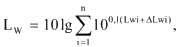 где    LW – корректированный по частоте уровень параметра вибрации, дБ;Lwi – октавные (третьоктавные) уровни параметра вибрации, дБ;ΔLwi – октавные (третьоктавные) весовые коэффициенты (поправки), дБ;i – порядковый номер октавной (третьоктавной) полосы;n – число октавных (третьоктавных) полос.Значения октавных и третьоктавных весовых коэффициентов (поправок) для частотных коррекций локальной и общей вибрации определяются в соответствии с таблицами 13 и 14;13.4. логарифмические уровни виброскорости в i-й октавной или третьоктавной полосе – уровни, непосредственно измеряемые в октавных или третьоктавных полосах частот или определяемые по формулеLvi = 20 lg vi/v0,где    Lvi – логарифмические уровни виброскорости, дБ;vi – средние квадратические значения виброскорости в октавных или третьоктавных полосах частот, м/с;v0 – исходное значение виброскорости, v0 = 5 x 10–8 м/с;13.5. логарифмические уровни виброускорения в i-й октавной или третьоктавной полосе – уровни, непосредственно измеряемые в октавных или третьоктавных полосах частот или определяемые по формулеLai = 20 lg ai/a0,где    Lai – логарифмические уровни виброускорения, дБ;ai – средние квадратические значения виброускорения в октавных или третьоктавных полосах частот, м/кв. с;a0 – исходное значение виброускорения, a0 = 3 х 10–4 м/кв. с;13.6. локальная вибрация – вибрация, передающаяся через руки человека, воздействующая на ноги сидящего человека или предплечья, контактирующие с вибрирующими поверхностями, действующая вдоль осей ортогональной системы координат Хл, Ул, Zл, где ось Хл совпадает или параллельна оси места охвата источника вибрации (рукоятка, рулевое колесо, рычаг управления, удерживаемый в руках обрабатываемого изделия), ось Zл совпадает с местом направления подачи или приложения силы нажатия, а ось Ул перпендикулярна первым двум направлениям;13.7. общая вибрация – вибрация, передающаяся через опорные поверхности на тело стоящего или сидящего человека, действующая вдоль осей ортогональной системы координат Хо, Уо, Zо, где Хо (от спины к груди) и Уо (от правого плеча к левому) – горизонтальные оси, направленные параллельно опорным поверхностям, Zо – вертикальная ось, перпендикулярная опорным поверхностям тела в местах его контакта с сиденьем, полом, и подразделяющаяся в зависимости от источника ее возникновения на:общую вибрацию 1-й категории – транспортная вибрация, воздействующая на человека на рабочих местах самоходных машин, машин с прицепами и навесными приспособлениями, транспортных средств при движении по местности, агрофонам и дорогам (в том числе при их строительстве), подвижного состава железнодорожного транспорта, метрополитена и трамваев. К источникам транспортной вибрации относятся тракторы сельскохозяйственные и промышленные, самоходные сельскохозяйственные машины (в том числе комбайны), грузовые автомобили (в том числе тягачи, скреперы, грейдеры, катки и другое), снегоочистители, самоходный горно-шахтный рельсовый транспорт, землеройное, подъемное и другое подвижное погрузочно-разгрузочное оборудование;общую вибрацию 2-й категории – транспортно-технологическая вибрация, воздействующая на человека на рабочих местах машин, перемещающихся по специально подготовленным поверхностям производственных помещений, промышленных площадок, горных выработок. К источникам транспортно-технологической вибрации относятся экскаваторы (в том числе роторные), краны промышленные и строительные, машины для загрузки (завалочные) мартеновских печей в металлургическом производстве, горные комбайны, шахтные погрузочные машины, самоходные бурильные каретки, путевые машины, бетоноукладчики, напольный производственный транспорт, легковые автомобили, автобусы и другое;общую вибрацию 3-й категории – технологическая вибрация, воздействующая на человека на рабочих местах стационарных машин или передающаяся на рабочие места, не имеющие источников вибрации. К источникам технологической вибрации относятся станки металло- и деревообрабатывающие, кузнечно-прессовое оборудование, литейные машины, электрические машины, стационарные электрические установки, насосные агрегаты и вентиляторы, оборудование для бурения скважин, буровые станки, машины для животноводства, очистки и сортировки зерна (в том числе сушилки), оборудование промышленности стройматериалов (кроме бетоноукладчиков), установки химической и нефтехимической промышленности и другое.Общая вибрация 3-й категории подразделяется на следующие типы:тип «а» – вибрация на постоянных рабочих местах производственных помещений предприятий;тип «б» – вибрация на рабочих местах на складах, в столовых, бытовых, дежурных и других производственных помещениях, где не имеется машин, генерирующих вибрацию;тип «в» – вибрация на рабочих местах, находящихся в помещениях заводоуправления, конструкторских бюро, лабораторий, учебных пунктов, вычислительных центров, здравпунктов, в конторских помещениях, рабочих комнатах и других помещениях для работников интеллектуального труда;общая вибрация в жилых помещениях, помещениях административных и общественных зданий, которая подразделяется на вибрацию от:внешних источников городского рельсового транспорта (линии метрополитена мелкого заложения и открытые линии метрополитена, трамваи, железнодорожный транспорт) и автомобильного транспорта, от промышленных предприятий и передвижных промышленных установок (при эксплуатации гидравлических и механических прессов, строгальных, вырубных и других металлообрабатывающих механизмов, поршневых компрессоров, бетономешалок, дробилок, строительных машин и другого);внутренних источников инженерно-технического оборудования зданий и бытовых приборов (лифты, вентиляционные системы, насосные, пылесосы, холодильники, стиральные машины и другое), оборудования торговых организаций и предприятий коммунально-бытового обслуживания, котельных и другого;13.8. октавная полоса частот – полоса частот, у которой отношение верхней граничной частоты к нижней равно 2;13.9. ПДУ вибрации – уровень или значение параметра вибрации, при котором ежедневная (кроме выходных дней) работа продолжительностью не более 40 ч в неделю в течение всего трудового стажа не должна вызывать заболеваний или отклонений в состоянии здоровья, обнаруживаемых современными методами исследований, в процессе работы или в отдаленные сроки жизни настоящего и последующих поколений;13.10. производственная вибрация – вибрация, воздействующая на работника при осуществлении трудовой деятельности;13.11. среднегеометрическая частота – квадратный корень из произведения граничных частот полосы;13.12. третьоктавная полоса частот – полоса частот, у которой отношение верхней граничной частоты к нижней равно 21/3;13.13. фоновая вибрация – вибрация, регистрируемая в точке измерения и не связанная с исследуемым источником;13.14. эквивалентный по энергии корректированный по частоте уровень параметра непостоянной вибрации – это корректированный уровень параметра постоянной вибрации, которая имеет такое же среднее квадратическое корректированное значение параметра, что и данная непостоянная вибрация в течение определенного интервала времени (времени наблюдения).Эквивалентный по энергии корректированный по частоте уровень параметра непостоянной вибрации измеряется с применением интегрирующих виброметров или рассчитывается на основании эквивалентных уровней, измеренных в октавных (третьоктавных) полосах частот по формуле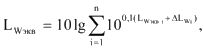 где    LWэкв – эквивалентный по энергии корректированный по частоте уровень параметра непостоянной вибрации, дБ;Lwэкв i – октавные (третьоктавные) эквивалентные уровни параметра вибрации, дБ;Δ Lwi – октавные (третьоктавные) весовые коэффициенты (поправки), дБ;i – порядковый номер октавной (третьоктавной) полосы;n – число октавных (третьоктавных) полос;13.15. эквивалентный по энергии корректированный по частоте уровень параметра непостоянной вибрации, действующей по направлениям Х, У, Z, за время оценки – это корректированный уровень параметра вибрации с учетом времени ее воздействия по каждому из направлений в течение рабочей смены, определяемый по формуле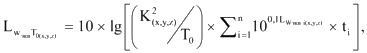 где     – эквивалентный по энергии корректированный по частоте уровень параметра непостоянной вибрации за время оценки (восьмичасовая рабочая смена);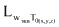 K(x,y,z) – корректирующий коэффициент для направления измерений (Kx = Ky = 1,4; Kz = 1 для общей вибрации и Kx = Ky = Kz = 1 для локальной вибрации);LWэкв i(x,y,z) – эквивалентный по энергии корректированный по частоте уровень параметра вибрации за время ti , дБ;ti – время воздействия вибрации с уровнем LWэкв i, ч;n – общее число интервалов действия вибрации за рабочую смену;Т = t1 + t2 + … + tn – суммарное время воздействия (оценки) вибрации за восьмичасовую рабочую смену;13.16. доминирующее направление действия вибрации – направление, по которому абсолютные значения виброускорения на 30 % и более выше абсолютных значений виброускорения по каждому из двух других направлений;13.17. полная транспортная вибрация (общая и локальная) – одночисловая характеристика вибрации, определяемая как результат среднеквадратичного суммирования эквивалентных по энергии корректированных по частоте уровней виброускорения, действующих одновременно по трем ортогональным осям. Полная транспортная вибрация (общая и локальная) определяется по формуле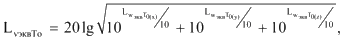 где    LvэквTo – полная транспортная вибрация;LwэквTo(x) – эквивалентный корректированный уровень виброускорения общей или локальной вибрации за восьмичасовой рабочий день вдоль оси Х;LwэквTo(y) – эквивалентный корректированный уровень виброускорения общей или локальной вибрации за восьмичасовой рабочий день вдоль оси У;LwэквTo(z) – эквивалентный корректированный уровень виброускорения общей или локальной вибрации за восьмичасовой рабочий день вдоль оси Z.Таблица 1ПДУ виброускорения и виброскорости локальной производственной вибрацииТаблица 2ПДУ виброускорения общей производственной вибрации 1-й категории – транспортнойТаблица 3ПДУ виброскорости общей производственной вибрации 1-й категории – транспортнойТаблица 4ПДУ виброускорения и виброскорости общей производственной вибрации 2-й категории – транспортно-технологическойТаблица 5ПДУ виброускорения и виброскорости общей производственной вибрации 3-й категории – технологической типа «А»Таблица 6ПДУ виброускорения и виброскорости общей производственной вибрации 3-й категории – технологической типа «Б»Таблица 7ПДУ виброускорения и виброскорости общей производственной вибрации 3-й категории – технологической типа «В»Таблица 8ПДУ комбинированного воздействия транспортной и транспортно-технологической вибрацииПримечания:1. Одночисловой параметр комбинированного воздействия транспортной и транспортно-технологической вибрации рассчитывается в порядке, определенном Министерством здравоохранения.2. ПДУ применяются в отношении работающих, подвергающихся воздействию транспортной и транспортно-технологической вибраций в течение рабочей смены.Таблица 9ПДУ виброускорения полной транспортной вибрации на рабочих местахПримечание. Полная транспортная вибрация рассчитывается в порядке, определенном Министерством здравоохранения.Таблица 10Допустимое количество вибрационных импульсов импульсной локальной вибрации в зависимости от пиковых уровней виброускоренияТаблица 11ДУ виброускорения и виброскорости вибрации в жилых помещениях, палатах медицинских учреждений, санаториевПримечания:1. В дневное время в жилых помещениях ДУ повышаются на 5 дБ.2. Для непостоянной вибрации к ДУ, указанным в настоящей таблице, вводится поправка минус 10 дБ, а абсолютные значения умножаются на 0,32.3. В палатах больничных организаций и санаториев ДУ вибрации снижаются на 3 дБ.Таблица 12ДУ виброускорения и виброскорости вибрации в помещениях административных и общественных зданийПримечания:1. Для непостоянной вибрации к ДУ, приведенным в настоящей таблице, вводится поправка минус 10 дБ, а абсолютные значения умножаются на 0,32.2. Для помещений учреждений образования, читальных залов библиотек и другого вводится поправка минус 3 дБ к ДУ, указанным в настоящей таблице.Таблица 13Значения третьоктавных весовых коэффициентов (поправок) для частотных коррекций локальной вибрацииТаблица 14Значения третьоктавных весовых коэффициентов (поправок) для частотных коррекций общей вибрацииГИГИЕНИЧЕСКИЙ НОРМАТИВ
«Показатели безопасности и безвредности воздействия лазерного излучения на человека»1. Настоящим гигиеническим нормативом устанавливаются обязательные для соблюдения всеми пользователями допустимые значения показателей безопасности и безвредности воздействия лазерного излучения на человека.Настоящим гигиеническим нормативом определяются нормируемые показатели лазерного излучения (далее – ЛИ), их предельно допустимые уровни (далее – ПДУ) для персонала, подвергающегося воздействию ЛИ в связи с производственной деятельностью, и лиц, профессионально не связанных с эксплуатацией лазерных изделий, но являющихся участниками театрально-зрелищных мероприятий или демонстраций в учебных заведениях с применением лазерных изделий (зрители, актеры, студенты, школьники, преподаватели, обслуживающий персонал и другие), а также для товаров народного потребления.2. ПДУ ЛИ устанавливаются для двух условий облучения – однократного и хронического для трех спектральных диапазонов длин волн ( – длина волны ЛИ, нм):I диапазон – 180 <  < 380 нм;II диапазон – 380 <  < 1400 нм;III диапазон – 1400 <  < 105 нм.Биологические эффекты воздействия ЛИ на организм определяются механизмами взаимодействия ЛИ с тканями (тепловой, фотохимический, ударно-акустический и другими) и зависят от длины волны ЛИ, длительности импульса (воздействия), частоты следования импульсов, площади облучаемого участка, а также от биологических и физико-химических особенностей облучаемых тканей и органов.ЛИ с длиной волны от 380 до 1400 нм представляет наибольшую опасность для сетчатой оболочки глаза, а излучение с длиной волны от 180 до 380 нм и свыше 1400 нм – для передних сред глаза.Повреждение кожи может быть вызвано ЛИ любой длины волны рассматриваемого спектрального диапазона (180–105 нм).3. Нормируемыми параметрами ЛИ являются энергетическая экспозиция (H, Дж · м–2) и облученность (E, Вт · м–2), усредненные по ограничивающей апертуре.4. Для определения ПДУ энергетической экспозиции (Hпду) и облученности (Eпду) при воздействии ЛИ на кожу усреднение производится по ограничивающей апертуре диаметром dа = 1,1 · 10–3 м (площадь апертуры Sа = 10–6 кв. м).5. Для определения Hпду и Eпду при воздействии на глаза ЛИ в диапазонах I и III усреднение производится также по апертуре диаметром 1,1 · 10–3 м, а в диапазоне II – по апертуре диаметром 7 · 10–3 м (площадь апертуры Sа = 3,85 · 10–5 кв. м).6. Наряду с энергетической экспозицией и облученностью нормируемыми параметрами являются также энергия (W, Дж) и мощность P (Вт) ЛИ, прошедшего через указанные в пунктах 4 и 5 настоящего гигиенического норматива ограничивающие апертуры, для которых определяются ПДУ энергии (Wпду) и мощности (Рпду).При оценке воздействия на глаза ЛИ в диапазоне II (380 <  < 1400 нм) нормирование энергии и мощности ЛИ, прошедшего через ограничивающую апертуру диаметром 7 · 10–3 м, является первостепенным.Указанные энергетические параметры связаны соотношениями:В соответствии с решаемой задачей параметры Hпду, Eпду и Wпду, Pпду могут использоваться независимо.7. Соотношения для определения Hпду, Eпду и Wпду, Pпду при однократном воздействии на глаза и кожу одиночных импульсов коллимированного или рассеянного ЛИ в спектральном диапазоне I (180 <  < 380 нм) при ограничивающей апертуре dа диаметром 1,1 · 10–3 м устанавливаются в соответствии с таблицей 1.8. Для определения Hпду, Eпду и Wпду, Pпду при однократном воздействии на глаза и кожу серии импульсов коллимированного или рассеянного ЛИ в спектральном диапазоне I (180 <  < 380 нм) при ограничивающей апертуре диаметром 1,1 · 10–3 м необходимо руководствоваться следующими требованиями:энергетическая экспозиция Hi или облученность Ei поверхностей роговицы и кожи при воздействии любого отдельного импульса из рассматриваемой последовательности не должны превышать предельно допустимых значений для одиночных импульсов, определяемых в соответствии с пунктом 7 настоящего гигиенического нормативагде    Hi – энергетическая экспозиция i-го импульса из серии импульсов, Дж · м–2;Hпду() – предельно допустимое значение энергетической экспозиции (Дж · м–2) импульса ЛИ длительностью  (с);Ei – облученность i-го импульса из серии импульсов (Вт · м–2);Eпду() – предельно допустимое значение облученности (Вт · м–2) импульса ЛИ длительностью  (с).Если временной интервал между облучениями отдельными импульсами меньше 600 с, значения Hпду, Eпду и Wпду, Pпду определяются по формулам 14 и 16 пункта 22 настоящего гигиенического норматива.Так как воздействие на биологические ткани (глаза и кожу) ЛИ в спектральном диапазоне I (180 <  < 380 нм) обладает свойством аддитивности при условии выполнения выражения (2), однократная суточная доза H(3 · 104) не должна в соответствии с выражением (3) превышать значений, приведенных в таблице 2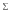 где    H(3 · 104) – суммарное значение энергетической экспозиции за рабочий день (t = 3 · 104 c) – суточная доза, Дж · м–2;м – количество импульсов в серии;Hi() – энергетическая экспозиция i-го импульса из серии импульсов, Дж · м–2;HПДУ(3 · 104) – ПДУ суммарной энергетической экспозиции за рабочий день – суточной дозы, Дж · м–2.9. Если ЛИ концентрируется на коже или роговице глаза в области, наименьший размер которой равен или меньше диаметра ограничивающей апертуры диаметром 1,1 · 10–3 м, максимальное значение облученности E и энергетической экспозиции H не должно превышать значений Eпду и Hпду, определяемых в соответствии с пунктами 7 и 8 настоящего гигиенического норматива.10. Для определения предельно допустимых значений Hпду, Eпду и Wпду, Pпду, а также предельных суточных доз Hпду (3 · 104) при хроническом облучении глаз и кожи коллимированным или рассеянным ЛИ в диапазоне I (180 <  < 380 нм) необходимо соответствующие значения, приведенные в пунктах 7–9 настоящего гигиенического норматива, уменьшить в 10 раз.11. Соотношения для определения Wпду и Pпду при однократном воздействии на глаза коллимированного ЛИ (наблюдении прямого или зеркально отраженного пучка) в спектральном диапазоне II (380 <  < 1400 нм) при длительности воздействия меньше 1 с и больше 1 с и ограничивающей апертуре dа диаметром 7 · 10–3 м приведены в таблицах 3 и 4 соответственно.12. Если источником неколлимированного (рассеянного или диффузно отраженного) ЛИ является протяженный объект, предельно допустимые значения энергии (Wdпду) и мощности (Pdпду) зависят от углового (видимого) размера () этого источника. Значения Wdпду и Pdпду в этом случае определяются путем умножения значений Wпду и Pпду для коллимированного однократного ЛИ на поправочный коэффициент Bгде    Wdпду – ПДУ энергии ЛИ для протяженного источника, Вт · м–2;Pdпду – ПДУ энергии ЛИ для протяженного источника, Дж · м–2;В – поправочный коэффициент, используемый при определении ПДУ ЛИ от протяженного источника, угловой размер которого превышает пред.Значения поправочного коэффициента B определяются по формулегде    Bt – вспомогательный коэффициент, значения которого приведены в таблице 5;t – длительность воздействия (облучения) непрерывным излучением или серией импульсов ЛИ, с; – видимый угловой размер источника ЛИ, рад;пред. – предельный видимый угловой размер источника, при котором он может рассматриваться как точечный, рад.В случае воздействия серии импульсов поправочный коэффициент B принимает значение, соответствующее длительности отдельного импульса в серии.13. ПДУ при воздействии на глаза серии импульсов коллимированного ЛИ в спектральном диапазоне II (380 <  < 1400 нм) установлены для случаев, когда длительность отдельного импульса  в серии не превышает 0,25 с, а частота следования импульсов (Fи, Гц) в серии больше 0,005 Гц (интервал между отдельными импульсами в серии меньше 200 с).14. Если Fи < 0,005 Гц, воздействие на глаза отдельных импульсов ЛИ считается независимым. При этом нормируется значение энергии импульса, имеющего максимальную амплитудугде    Wс()max – значение энергии отдельного импульса из серии (Wс(), имеющего максимальную амплитуду, Дж · м–2;Wпду() – предельно допустимое значение энергии импульса ЛИ длительностью .15. Если Fи > 0,005 Гц, значение предельно допустимой энергии серии импульсов ЛИ длительностью t при воздействии на глаза Wспду (t) равно меньшему из двух значений энергии W1 и W2, определяемых по формулам:где    W1, Wпду(t) – ПДУ энергий импульсов (Дж · м–2) длительностью t (с);W2 – ПДУ энергии импульсов (Дж · м–2), пропорциональных их количеству N;Wпду(и) – ПДУ энергии одного импульса (Дж · м–2) длительностью  (с);N – число импульсов в серии, N = Fи · t + 1;ξ – параметр, характеризующий нестабильность энергии импульсов в серии. Определяется отношением максимальной энергии отдельного импульса Wс()max в рассматриваемой серии к среднему значениюгде     – средняя энергия одного импульса из серии, Дж · м–2.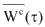 В случаях, когда значение параметра ξ неизвестно, следует считать ξ = 1.где    Wспду(t) – предельно допустимое значение энергии серии импульсов (Дж · м–2) длительностью t (с).При этом предельно допустимое среднее значение энергии одного импульса из серии определяется по формуле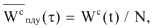 где    Wс(t) – значение энергии серии импульсов (Дж · м–2) длительностью t (с);N – число импульсов в серии.16. Когда длительность серии импульсов превышает 1 с, целесообразно определять значение предельно допустимой средней мощности.Предельно допустимая средняя мощность серии импульсов () ЛИ при облучении глаз коллимированным пучком равна меньшему из двух значений мощности P1 и P2, определяемых по формулам: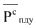 где    P1 – значение мощности ЛИ (Вт · м–2) серии импульсов в зависимости от длительности t (с);P2 – значение мощности ЛИ (Вт · м–2) серии импульсов, пропорциональное их количеству N; – ПДУ среднего значения серии импульсов мощности ЛИ (Вт · м–2) за время t (с) для коллимированного излучения в соответствии с пунктом 11 настоящего гигиенического норматива: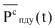 17. Если источником излучения является протяженный объект, предельно допустимые значения энергии серии импульсов (Wспду(t), средней мощности излучения в серии Pспду(t), энергии одного импульса в серии определяются умножением предельных значений, заданных по формулам 9 и 11, на поправочный коэффициент B, приведенный в пункте 12 настоящего гигиенического норматива:гигиенического норматива:где Wсdпду(t) – ПДУ энергии серии импульсов длительностью t для протяженного источника; – ПДУ среднего значения серии импульсов мощности ЛИ длительностью t для протяженного источника;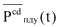 Wсdпду() – ПДУ энергии импульса из серии длительностью  для протяженного источника;В – поправочный коэффициент.18. Для определения ПДУ Wпду и Рпду коллимированного или рассеянного ЛИ в диапазоне II (380 <  < 1400 нм) при хроническом воздействии на глаза необходимо уменьшить в 10 раз соответствующие предельные значения для однократного воздействия, приведенные в пунктах 11–17 настоящего гигиенического норматива.19. Соотношения для определения значений Hпду, Eпду и Wпду, Pпду при однократном воздействии на кожу коллимированного или рассеянного ЛИ в спектральном диапазоне II (380 <  < 1400 нм) при ограничивающей апертуре dа диаметром 1,1 · 10–3 м приведены в таблице 6.ПДУ при облучении кожи сериями импульсов определены в пункте 22 настоящего гигиенического норматива.20. Для определения предельно допустимых значений Hпду, Eпду и Wпду, Pпду при хроническом воздействии на кожу коллимированного или рассеянного ЛИ в диапазоне II (380 <  < 1400 нм) необходимо уменьшить в 10 раз соответствующие предельные значения, приведенные в пункте 19 настоящего гигиенического норматива.21. Соотношения для определения Hпду, Eпду и Wпду, Pпду при однократном воздействии на глаза и кожу импульсного либо непрерывного коллимированного или рассеянного ЛИ в спектральном диапазоне III (1400 <  < 105 нм) c ограничивающей апертурой dа диаметром 1,1·10–3 м приведены в таблице 7.22. ПДУ энергетической экспозиции и облученности при воздействии на глаза и кожу серии импульсов ЛИ в диапазоне III (1400 <  < 105 нм) устанавливаются для случаев, когда длительность отдельного импульса в серии не превышает 10 с, а частота следования импульсов превышает 1,7 · 10–3 Гц (временной интервал между отдельными импульсами меньше 10 мин).Диаметр ограничивающей апертуры равен 1,1 · 10–3 м.Значение ПДУ экспозиции серии импульсов Hспду(t) общей длительностью t коллимированного или рассеянного ЛИ определяется как меньшее из двух значений H1 и H2, заданных формулами:где    H1 – энергетическая экспозиция серии импульсов Дж · м–2 ЛИ в зависимости от длительности t (с);Hпду(t) – энергетическая экспозиция серии импульсов Дж · м–2 ЛИ общей продолжительностью t (с);H2 – энергетическая экспозиция серии импульсов Дж · м–2 ЛИ в зависимости от количества импульсов N;Hпду() – энергетическая экспозиция одного импульса Дж · м–2 ЛИ.где    Hcпду(t) – ПДУ энергетической экспозиции серии импульсов Дж · м–2 ЛИ общей продолжительностью t (с).Среднее значение предельно допустимой энергетической экспозиции одного импульса из серии определяется делением Hспду(t) на число импульсов в серии N.23. Если длительность серии импульсов превышает 1 с, целесообразно определять значение предельно допустимой средней облученности.Предельно допустимая средняя облученность серии импульсов Eспду(t) равна меньшему из двух значений E1 и E2, определяемых по формулам:где    E1 – уровень облученности ЛИ, Вт · м2,где     – ПДУ средней облученности серии импульсов общей длительностью t.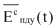 Параметры Wспду(t) и Нспду (t), Pспду(t) и Еспду (t) связаны соотношениями:Wспду(t) = 10–6 · Нспду (t);Pспду(t) = 10–6 · Еспду (t)24. Если частота следования импульсов Fи меньше 1,7 · 10–3 Гц, воздействие на глаза и кожу отдельных импульсов ЛИ считается независимым. При этом нормируется значение энергетической экспозиции для импульсов, имеющих максимальную амплитудуHс(и)max < Hпду(и)25. Формулы, приведенные в пунктах 22–24 настоящего гигиенического норматива, применяются также при рассмотрении:воздействия на глаза серии импульсов ЛИ спектрального диапазона I (180 <  < 380 нм);воздействия на кожу серии импульсов ЛИ спектральных диапазонов I, II (180–1400 нм).26. Для определения значений Hпду, Eпду и Wпду, Pпду при хроническом воздействии на глаза и кожу коллимированного или рассеянного ЛИ в спектральном диапазоне III (1400–105 нм) необходимо уменьшить в 5 раз соответствующие предельные значения для однократного облучения, приведенные в пунктах 21–25 настоящего гигиенического норматива.27. Для определения ПДУ при одновременном воздействии на глаза и кожу монохроматического ЛИ от нескольких источников необходимо учитывать, что эти источники могут иметь различные характеристики, в том числе:спектральные (два или несколько типов лазеров, генерация нескольких длин волн одним лазером, генерация гармоник);временные (режимы – непрерывный, импульсный, непрерывный с модуляцией мощности и другие);пространственные (коллимированный пучок, диффузно отраженное или рассеянное ЛИ).Степень опасности при одновременном действии ЛИ различных источников является аддитивной в случае:воздействия на кожу ЛИ любых длин волн в диапазоне III (180 <  < 105 нм);воздействия на передние среды глаза ЛИ в диапазонах I (180 <  < 380 нм) и III (1400 <  < 105 нм);воздействия на сетчатку глаза ЛИ в диапазоне II (380 <  < 1400 нм).Для каждого из данных трех случаев ПДУ устанавливаются независимо. При одновременном воздействии на глаза излучения аргонового лазера (основная длина волн 488 и 514 нм) и лазера на углекислом газе (10 600 нм) ПДУ устанавливаются для совместного действия компонента ЛИ с длиной волн 488 и 514 нм и отдельно – ПДУ для ЛИ с длиной волны 10 600 нм, так как объектом воздействия в первом случае является сетчатка, во втором – роговица глаза.28. Предельно допустимая суммарная энергия или мощность излучения от нескольких источников, действие которых является аддитивным, определяется по формулам:где    Wпду – ПДУ суммарной энергии излучения от нескольких источников;n – число источников ЛИ, действие которых аддитивно;i – условный порядковый номер источника;Wiпду, Piпду – ПДУ энергии каждого источника;Piпду – ПДУ мощности каждого источника;Pпду – ПДУ суммарной мощности излучения от нескольких источников;Ci – относительный энерговклад каждого i-го источника, определяемый как отношение энергии (мощности) всех источниковгде    Wi – уровень энергии ЛИ одного источника;Pi – уровень мощности ЛИ одного источника.29. Формулы 17 и 18 применимы в тех случаях, когда длительность экспозиции или импульсов ЛИ рассматриваемых источников имеют один и тот же порядок. При проведении практических расчетов значения энергии (мощности) могут быть заменены эквивалентными значениями энергетической экспозиции (облученности).30. В случае использования лазеров при проведении театрально-зрелищных мероприятий и для демонстраций в учебных заведениях ПДУ для всех участников (зрители, актеры, студенты, школьники, преподаватели, обслуживающий персонал и другие) устанавливаются в соответствии с нормами для хронического облучения согласно пунктам 10, 18 и 20 настоящего гигиенического норматива.31. При использовании лазеров как элементов оптических медицинских приборов для подсветки, формирования прицельных меток и других целей, не связанных непосредственно с лечебным действием ЛИ, ПДУ для глаз и кожи пациентов, врачей и обслуживающего персонала устанавливаются в соответствии с нормами для хронического облучения согласно пунктам 10, 18 и 20 настоящего гигиенического норматива.32. Конструкция лазерных изделий должна обеспечивать защиту персонала от ЛИ, других опасных и вредных производственных факторов.33. В эксплуатационной документации на лазерное изделие должно быть указано:длина волны излучения;выходная мощность (энергия);длительность импульса;отношение числа следования импульсов ЛИ к единичному интервалу времени наблюдения (далее – частота следования импульсов);длительность серии импульсов;начальный диаметр пучка излучения dn по уровню ехр(-2);расходимость пучка излучения по уровню ехр(-2);класс опасности лазерного изделия;сопутствующие опасные и вредные факторы.34. По степени опасности генерируемого излучения лазерные изделия подразделяются на следующие классы:класс 1 (Class 1 laser product);класс 1C (Class 1C laser product);класс 1М (Class 1М laser product);класс 2 (Class 2 laser product);класс 2М (Class 2М laser product);класс 3R и класс 3В (Class 3R and Class products);класс 4 (Class 4 laser product).35. Безопасность на рабочих местах при эксплуатации лазерных изделий должна обеспечиваться их конструкцией. В пределах рабочей зоны уровни воздействия ЛИ и других неблагоприятных производственных факторов (при наличии) с учетом средств защиты не должны превышать значений, определенных в таблицах 1–7 и соответствующих технических нормативных правовых актах (далее – ТНПА).36. С учетом конструктивных и технологических особенностей для лазерных изделий классов 3В и 4 должны быть соблюдены следующие нормативы свободного пространства:от лицевой стороны пультов и панелей управления не менее 1,5 м – при однорядном расположении лазерных изделий и не менее 2 м – при двурядном;от задней и боковой сторон лазерных изделий при наличии открывающихся дверей, съемных панелей и других устройств, к которым необходим доступ, – не менее 1 м.37. Стены помещений, в которых размещаются лазерные изделия классов 3R, 3B и 4, должны иметь матовую поверхность. Стены помещений, в которых размещаются лазерные изделия классов 3В и 4, должны изготавливаться из несгораемых материалов.38. В помещениях или зонах, где используются очки для защиты от ЛИ, нормативные значения освещенности должны быть повышены на одну ступень.39. Дозиметрический контроль ЛИ на рабочих местах заключается в измерении энергетических параметров излучения, воздействующего на глаза и кожу работающего в течение рабочего дня, и сопоставлении измеренных уровней с нормируемыми величинами.40. Дозиметрический контроль проводится в соответствии с регламентом, утвержденным администрацией организации, при:приемке в эксплуатацию новых лазерных изделий классов 1М, 2, 2М, 3R, 3B и 4;внесении изменений в конструкцию действующих лазерных изделий;изменении конструкции средств коллективной защиты;проведении экспериментальных и наладочных работ;комплексной гигиенической оценке условий труда;организации новых рабочих мест.41. Дозиметрический контроль для лазерных изделий класса 1 не проводится.42. Отсутствие превышений ПДУ при периодическом проведении измерений ЛИ от источника позволяет сократить дозиметрический контроль ЛИ до одного раза в два года.43. Дозиметрический контроль проводится при работе лазера в режиме максимальной отдачи мощности (энергии), определенной в паспорте на лазерное изделие и конкретными условиями эксплуатации.44. При отсутствии сведений о рабочей длине волны и режимах работы лазерного изделия, а для импульсного режима – о длительности импульса и частоте следования импульса измерения уровней ЛИ не проводятся.45. Для целей настоящего гигиенического норматива используются термины в значениях, установленных Законом Республики Беларусь от 7 января 2012 г. № 340-З «О санитарно-эпидемиологическом благополучии населения», а также следующие термины и их определения:апертура – любое отверстие в защитном корпусе или другой защитной оболочке лазерного изделия, через которое выходит ЛИ. В результате такого выхода ЛИ возникает доступ к нему человека;диаметр пучка ЛИ – диаметр поперечного сечения пучка ЛИ, внутри которого проходит заданная доля энергии или мощности ЛИ;длительность воздействия (облучения) ЛИ – длительность импульса, серии импульсов или непрерывного излучения, попадающих на тело человека;диффузно отраженное ЛИ – излучение, отраженное от поверхности, соизмеримой с длиной волны, по всевозможным направлениям в пределах полусферы;дозиметрия ЛИ – комплекс методов определения значений параметров ЛИ в заданной точке пространства в целях выявления его степени опасности и вредности для организма человека;закрытые лазерные изделия – изделия с экранированным пучком ЛИ, при работе которых исключено воздействие на человека любых уровней ЛИ;защитный корпус (кожух) – части лазерной аппаратуры (включая изделия, содержащие встроенные лазеры), которые сконструированы для предотвращения доступа человека к ЛИ и защиты от опасных факторов побочного излучения (ультрафиолетового, видимого, инфракрасного и других);зеркально отраженное ЛИ – излучение, отраженное под углом, равным углу падения ЛИ;импульсное ЛИ – излучение в виде отдельных импульсов длительностью не более 0,1 с с интервалами между импульсами более 1 с;коллимированное ЛИ – излучение в виде пучков, выходящих непосредственно из лазеров или отраженных от зеркальных поверхностей (без рассеивающих систем);пропускание (коэффициент пропускания) – отношение прошедшего потока ЛИ к падающему потоку в данных условиях;лазер – генератор когерентного электромагнитного излучения в оптическом диапазоне, основанный на использовании индуцированных переходов;лазерная система (установка) – лазер с соответствующим источником (устройством) его возбуждения (накачки);лазерное изделие – лазер или система (установка), включающая лазер и другие технические компоненты, обеспечивающие применение его (ее) по целевому назначению;лазерная безопасность – совокупность технических, санитарно-гигиенических, лечебно-профилактических и организационных мероприятий, обеспечивающих безопасные и безвредные условия труда персонала при использовании лазерных изделий;лазерная опасная зона – часть пространства, в пределах которого уровень ЛИ превышает ПДУ;безопасное лазерное расстояние для глаз – наименьшее расстояние, на котором энергетическая экспозиция (энергия) не превышает ПДУ для глаза;непрерывное ЛИ – излучение, существующее в любой момент времени наблюдения;облученность – отношение потока излучения, падающего на малый участок поверхности, содержащий рассматриваемую точку, к площади этого участка;ограничивающая апертура – это апертура, определяемая диаметром круга, в котором осуществляют усреднение облученности или энергетической экспозиции;однократное воздействие ЛИ – случайное воздействие ЛИ с длительностью, не превышающей 3 · 104;оптическая плотность – десятичный логарифм величины, обратной коэффициенту пропускания;открытые лазерные изделия – изделия, конструкция которых допускает выход ЛИ в рабочую зону;ПДУ ЛИ при однократном воздействии – уровни излучения, при воздействии которых существует незначительная вероятность возникновения обратимых отклонений в организме работающего. То же – для предельной однократной суточной дозы излучения в диапазоне I (180 <  < 380 нм);ПДУ ЛИ при хроническом воздействии – уровни излучения, воздействие которых при работе установленной продолжительности в течение всего трудового стажа не приводит к травме (повреждению), заболеванию или отклонению в состоянии здоровья работающего в процессе работы или в отдаленные сроки жизни настоящего и последующего поколений. То же – для предельной суточной дозы излучения в диапазоне Ι (180 <  < 380 нм);предельный угол – угол, соответствующий угловому (видимому) размеру источника, при котором источник может рассматриваться как точечный, то есть когда угловой размер источника меньше или равен amin (a min = 1,5 · 10–3рад);протяженный источник – источник ЛИ, угловой (видимый) размер которого больше предельного угла. Источник считают протяженным, если его угловой размер больше, чем amin (a min = 1,5 · 10–3рад);рабочая зона – пространство высотой до 2 м над уровнем пола или площадки, на которых находятся места постоянного или временного пребывания работающих;рассеяние – изменение пространственного распределения пучка лучей, отклоняемых во множестве направлений поверхностью или средой без изменения длины волны излучения;рассеянное ЛИ – излучение, рассеянное от вещества, находящегося в составе среды, сквозь которую проходит излучение;расходимость ЛИ – плоский или телесный угол, характеризующий ширину диаграммы направленности ЛИ в дальней зоне по заданному уровню углового распределения энергии или мощности ЛИ, определяемому по отношению к его максимальному значению;угловой (видимый) размер источника излучения – величина, которая в общем случае определяется по формуле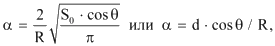 где    S0 – площадь источника излучения;R – расстояние от точки наблюдения до источника;θ – угол между нормалью (перпендикуляром) к поверхности источника и направлением визирования (одна из прямых, соединяющих одну из двух диаметрально противоположных точек источника и глаз);d – диаметр источника излучения (пучка ЛИ – для зеркально отраженного ЛИ, пятна – для диффузно отражающей поверхности);хроническое воздействие ЛИ – систематически повторяющееся воздействие, которому подвергаются люди, профессионально связанные с ЛИ;частота следования импульсов ЛИ – отношение числа импульсов ЛИ к единичному интервалу времени наблюдения;энергетическая экспозиция – физическая величина, определяемая интегралом облученности по времени;юстировка лазера – совокупность операций по регулировке оптических элементов лазерного изделия для получения требуемых пространственно-энергетических характеристик ЛИ.Таблица 1Соотношения для определения Hпду, Eпду и Wпду, Pпду при однократном воздействии на глаза и кожу одиночных импульсов коллимированного или рассеянного ЛИ при ограничивающей апертуре dа диаметром 1,1 · 10–3 мПримечание. Во всех случаях Wпду = Hпду · 10–6, Pпду = Eпду · 10–6.Таблица 2Предельные однократные суточные дозы HΣпду (3 · 104) при облучении глаз и кожи ЛИ в спектральном диапазоне I (180 <  < 380 нм)Таблица 3Соотношения для определения Wпду при однократном воздействии на глаза коллимированного ЛИ в спектральном диапазоне II (380 <  < 1400 нм) при длительности воздействия меньше 1 с и ограничивающей апертуре dа диаметром 7 · 10–3 мТаблица 4Соотношения для определения Pпду при однократном воздействии на глаза коллимированного ЛИ в спектральном диапазоне II (380 <  < 1400 нм) при длительности воздействия больше 1 с и ограничивающей апертуре dа диаметром 7 · 10–3 мТаблица 5Зависимость величины вспомогательного коэффициента (Вt) от видимого углового размера протяженного источника излучения () для различных интервалов длительности воздействия (облучения)Таблица 6Соотношения для определения Hпду, Eпду и Wпду, Pпду при однократном воздействии на кожу коллимированного или рассеянного ЛИ в спектральном диапазоне II (380 <  < 1400 нм) при ограничивающей апертуре dа диаметром 1,1 · 10–3мПримечание. Wпду = Hпду · 10–6, Pпду = Eпду · 10–6.Таблица 7Соотношения для определения Hпду, Eпду и Wпду, Pпду при однократном воздействии на глаза и кожу импульсного либо непрерывного коллимированного или рассеянного ЛИ в спектральном диапазоне III (1400 <  < 105 нм) с ограничивающей апертурой dа диаметром 1,1 · 10–3м, Sa = 10–6 м2Примечание. Wпду = Hпду · 10–6, Pпду = Eпду · 10–6.ГИГИЕНИЧЕСКИЙ НОРМАТИВ
«Показатели безопасности для человека световой среды помещений производственных, общественных и жилых зданий»1. Настоящий гигиенический норматив устанавливает обязательные для соблюдения всеми пользователями допустимые значения показателей безопасности для человека световой среды помещений производственных, общественных и жилых зданий.Настоящим гигиеническим нормативом определяются:показатели безопасности искусственной световой среды на рабочих местах с разными характеристиками зрительных работ в помещениях производственных зданий (таблица 1);показатели безопасности искусственной световой среды на рабочих поверхностях с разными характеристиками зрительных работ в помещениях общественных зданий (таблица 2);показатели безопасности для человека световой среды помещений производственных, общественных и жилых зданий (таблица 3);требования безопасности для человека световой среды помещений производственных, общественных и жилых зданий;требования к инсоляции для жилых, общественных и производственных зданий, территории застройки в городах, поселках и сельских населенных пунктах.2. Настоящий гигиенический норматив не распространяется на искусственную световую среду, создаваемую:видеодисплейными терминалами, другими приборами и средствами отображения информации с визуальным контролем;на просвечивающихся рабочих поверхностях (рабочие поверхности, освещаемые по способу «на просвет», наблюдение объектов различения на просвет);светящимися объектами наблюдения на рабочих местах в помещениях производственных и общественных зданий;иными искусственными источниками света, которые не относятся к системе общего освещения помещения при микроскопии, а также при выполнении зрительных работ с использованием луп и других оптических устройств.3. Нормируемыми показателями безопасности для человека естественной и искусственной световой среды помещений являются:коэффициент естественной освещенности (далее – КЕО);искусственная освещенность;коэффициент пульсации искусственной освещенности;объединенный показатель дискомфорта.4. Рабочее освещение должно быть предусмотрено для всех помещений жилых, общественных и производственных зданий.5. Допустимые значения искусственной освещенности, указанные в таблицах 1–3, устанавливаются в точках ее минимального значения на рабочей поверхности внутри помещений для разрядных и светодиодных источников света.6. Допустимое значение искусственной освещенности, создаваемой системой комбинированного освещения на рабочей поверхности, принимается в зависимости от типа источника света, используемого для местного освещения. Допустимое значение для общей освещенности в системе комбинированного освещения принимается в зависимости от типа источника света, используемого для общего освещения.7. Применение только местного освещения на рабочих местах не допускается.8. Светильники для общего и местного освещения должны иметь защитный угол, исключающий попадание в поле зрения прямого излучения от искусственного источника света.9. Применение ксеноновых источников света внутри помещений не допускается.10. Применение светодиодных источников света не допускается для общего искусственного освещения помещений учреждений образования, в которых организованы образовательный процесс для детей, воспитание детей, и помещений организаций здравоохранения, в которых оказывается медицинская помощь детям.11. Объединенный показатель дискомфорта общего искусственного освещения помещений подлежит оценке в случае наличия ярких источников света в поле зрения работающих.12. Объединенный показатель дискомфорта не должен превышать допустимых значений, указанных в таблицах 1–3, в расчетной точке, расположенной на центральной оси стен помещения, перпендикулярных линии светильников, на высоте 1,5 м от пола.13. Объединенный показатель дискомфорта устанавливается для помещений, длина которых превышает двойную высоту установки светильников над полом.14. Объединенный показатель дискомфорта не регламентируется для участков, предназначенных для прохода людей.15. Коэффициент пульсации искусственной освещенности от общего освещения в системе комбинированного искусственного освещения не должен превышать 20 процентов.16. При использовании ламп накаливания, в том числе галогенных, нормируемая освещенность снижается по шкале освещенности:на одну ступень при системе комбинированного искусственного освещения, если нормируемая освещенность от общего освещения составляет 750 лк и более;на одну ступень при системе общего освещения для зрительных работ разрядов I – V, VII, А, Б, В1 и Е;на две ступени при системе общего освещения для зрительных работ разрядов VI, VIII, Г и Д.17. Нормируемая освещенность повышается на одну ступень шкалы освещенности:при зрительных работах I – IV разрядов, если они выполняются более половины рабочего дня;при работе или производственном обучении детей, если нормируемая освещенность от системы общего освещения составляет 300 лк и менее;при отсутствии в помещении естественного освещения, если освещенность от системы общего освещения составляет 750 лк и менее;при наблюдении деталей, вращающихся с частотой, равной или более 500 оборотов в минуту, или объектов, движущихся со скоростью, равной или более 1,5 м/мин;при постоянном поиске объектов различения на поверхности размером 0,1 кв. м и более;в помещениях, где более половины работающих старше 40 лет;при совмещенном освещении в учебных и учебно-производственных помещениях учреждений образования.При наличии одновременно нескольких условий, указанных в части первой настоящего пункта, нормируемая освещенность повышается не более чем на одну ступень шкалы освещенности.18. Нормированные значения освещенности, отличающиеся на одну ступень шкалы освещенности, принимаются по следующей шкале освещенности: 0,2; 0,3; 0,5; 1; 2; 3; 4; 5; 6; 7; 10; 15; 20; 30; 50; 75; 100; 150; 200; 300; 400; 500; 600; 750; 1000; 1250; 1500; 2000; 2500; 3000; 3500; 4000; 4500; 5000.19. Освещенность от общего освещения в системе комбинированного освещения более 1250 лк, а также искусственная освещенность при системе комбинированного освещения более 5000 лк допускаются при отсутствии блескости в поле зрения.20. Уровни суммарной засветки окон жилых зданий, палат организаций здравоохранения, палат и спальных комнат учреждений социального обслуживания, создаваемые световыми приборами наружного освещения, не должны превышать следующих значений средней вертикальной освещенности:7 лк – при норме средней яркости покрытия дорожной поверхности прилегающей проезжей части 0,4 кд/кв. м и менее;10 лк – при норме средней яркости покрытия дорожной поверхности прилегающей проезжей части 0,6–1,0 кд/кв. м;20 лк – при норме средней яркости покрытия дорожной поверхности прилегающей проезжей части 1,2 кд/кв. м и более.21. Уровни суммарной засветки окон жилых зданий, палат организаций здравоохранения, палат и спальных комнат учреждений социального обслуживания от архитектурного, рекламного освещения, а также от установок освещения строительных площадок не должны превышать более чем на 10 процентов значения средней вертикальной освещенности, указанные в пункте 20 настоящего гигиенического норматива.*______________________________* Уровни суммарной засветки (вертикальная освещенность) определяются с внутренней стороны остекления вымытых и исправных окон.22. Размещение рекламных объектов, использующих в качестве рекламного средства источники света, допускается при отсутствии прямой видимости источников света данного рекламного средства в точке, расположенной на расстоянии 1 м от геометрического центра окон жилых помещений жилых зданий, палат организаций здравоохранения, иных организаций и индивидуальных предпринимателей, которые осуществляют в порядке, установленном законодательством, медицинскую, фармацевтическую деятельность в стационарных условиях, палат и спальных комнат учреждений социального обслуживания (дома-интернаты для престарелых и инвалидов и другие), санаториев и домов отдыха.23. В дневное время суток (с 7.00 до 23.00 часов) применение объектов, использующих в качестве рекламного средства источники света, не ограничивается.24. Нормируемое значение коэффициента естественной освещенности (далее – КЕО) при одностороннем боковом естественном освещении должно быть обеспечено в расчетной точке:жилых помещений (комнат) и кухонь жилых зданий, расположенной на пересечении вертикальной плоскости характерного разреза помещения и плоскости пола на расстоянии 1 м от стены, наиболее удаленной от световых проемов: в одной жилой комнате – для одно-, двух- и трехкомнатных квартир и в двух жилых комнатах – для квартир с количеством жилых комнат четыре и более. В остальных жилых комнатах многокомнатных квартир и кухнях-столовых площадью более 10 кв. м нормируемое значение КЕО допускается обеспечивать в расчетной точке, расположенной в центре помещения на плоскости пола;жилых помещений (комнат) общежитий, гостиных и номеров гостиниц, изоляторов, комнат для заболевших детей, групповых и игровых помещений учреждений дошкольного образования, расположенной на пересечении вертикальной плоскости характерного разреза помещения и плоскости пола на расстоянии 1 м от стены, наиболее удаленной от световых проемов;учебных, мастерских и учебно-производственных помещений учреждений образования, расположенной на пересечении вертикальной плоскости характерного разреза помещения и рабочей поверхности на расстоянии 1,2 м от стены, наиболее удаленной от световых проемов;палат организаций здравоохранения, иных организаций и индивидуальных предпринимателей, которые осуществляют медицинскую, фармацевтическую деятельность в стационарных условиях, палат и спальных комнат учреждений социального обслуживания (дома-интернаты для престарелых и инвалидов и другие), санаториев и домов отдыха, расположенной на пересечении вертикальной плоскости характерного разреза помещения и плоскости пола на расстоянии 1 м от стены, наиболее удаленной от световых проемов;кабинетов врачей-специалистов, ведущих прием пациентов, смотровых, приемно-смотровых боксов, перевязочных организаций здравоохранения, иных организаций и индивидуальных предпринимателей, которые осуществляют медицинскую, фармацевтическую деятельность, расположенной на пересечении вертикальной плоскости характерного разреза помещения и рабочей поверхности на расстоянии 1 м от стены, наиболее удаленной от световых проемов;иных помещений жилых и общественных зданий, расположенной в центре помещения на рабочей поверхности.25. В исторических центрах населенных пунктов в помещениях жилых и общественных зданий с односторонним боковым естественным освещением, за исключением помещений организаций здравоохранения, иных организаций и индивидуальных предпринимателей, которые осуществляют медицинскую, фармацевтическую деятельность, учреждений образования, нормированное значение КЕО, равное 0,5 процента, должно быть обеспечено в центре помещения.26. При верхнем или комбинированном естественном освещении помещений жилых и общественных зданий нормируется среднее значение КЕО в точках, расположенных на пересечении вертикальной плоскости характерного разреза помещения и рабочей поверхности. Первая и последняя точки принимаются на расстоянии 1 м от поверхности стен (перегородок) или осей колонн.27. При комбинированном естественном освещении допускается деление помещения на зоны с боковым естественным освещением (зоны, примыкающие к наружным стенам со световыми проемами) и зоны с верхним естественным освещением. Естественное освещение должно соответствовать допустимым значениям в каждой зоне.28. При двустороннем боковом естественном освещении помещений жилых и общественных зданий:от симметрично расположенных окон нормируемое значение КЕО должно быть обеспечено в центре помещения на пересечении вертикальной плоскости характерного разреза и рабочей поверхности;от несимметрично расположенных окон нормируемое значение КЕО должно быть обеспечено в расчетной точке, расположенной на пересечении вертикальной плоскости характерного разреза помещения и плоскости пола на расстоянии 1 м от стены, наиболее удаленной от окон.29. В помещениях, к которым примыкают балконы и лоджии, остекленные по инициативе граждан или жильцами самостоятельно, КЕО не регламентируется.30. В учебных и учебно-производственных помещениях учреждений образования рабочие места обучающихся следует располагать таким образом, чтобы свет от естественного освещения падал на эти рабочие места с левой стороны.31. В помещениях, специально предназначенных для работы или производственного обучения детей, допустимое значение КЕО должно быть не менее 1 процента, если иное не определено в таблицах 1–3.32. Естественное освещение помещений жилых и общественных зданий в зависимости от назначения помещения должно соответствовать допустимым значениям КЕО, определенным в таблицах 2 и 3.33. Помещения, в которых организованы постоянные рабочие места, должны иметь естественное освещение. Допускается организация рабочих мест в помещениях без естественного освещения в случаях, обусловленных особенностями технологического процесса.34. Требования к инсоляции устанавливаются для весенне-осеннего периода года (расчетное время года 22 марта и 22 сентября) с учетом светоклиматических особенностей и характера застройки.35. Показатель минимального времени непрерывной инсоляции должен составлять не менее:2 ч – для помещений в жилых домах (в одно-, двух- и трехкомнатных квартирах не менее чем в одной жилой комнате, в квартирах с количеством комнат четыре и более – не менее чем в двух жилых комнатах), в общежитиях – не менее 60 процентов количества жилых комнат;3 ч – для помещений общественных зданий (в учреждениях дошкольного образования – в игровых и групповых помещениях; в учреждениях общего среднего образования и учреждениях профессионально-технического образования – не менее 75 процентов количества классов, спальных-игровых и не менее 50 процентов количества кабинетов и лабораторий (кроме кабинетов черчения, изобразительного искусства, информатики и электронно-вычислительной техники); в организациях здравоохранения – в палатах для туберкулезных, инфекционных больных – не менее 90 процентов от общего числа палат в отделении);2,5 ч – для территорий детских игровых площадок, спортивных площадок, площадок для отдыха населения, территории групповых площадок учреждений дошкольного образования, спортивной зоны, зоны отдыха и учебно-опытной зоны учреждений общего среднего образования и учреждений профессионально-технического образования.36. В условиях многоэтажной (9 и более этажей) застройки допускается прерывистость инсоляции жилых и общественных зданий при увеличении суммарной продолжительности инсоляции в течение дня на 0,5 ч.37. Круглогодичное затенение инсолируемых фасадов зданий и территорий жилой застройки не допускается. Полугодичные тени (с 22 сентября по 22 марта) не должны превышать по общей площади 10 процентов свободных от застройки территорий жилых массивов, комплексов учреждений здравоохранения, оздоровительных учреждений.38. Определение нормируемой величины инсоляции или затенения помещений и территории в условиях застройки осуществляется при помощи контрольно-инсоляционной линейки (рисунок 1).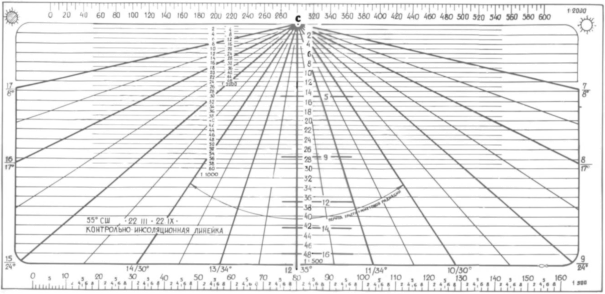 Рисунок 1. Контрольно-инсоляционная линейкаКонтрольно-инсоляционная линейка изготавливается на прозрачной пленке с масштабом 1:500, 1:1000, 1:2000, на которой имеется ряд обозначений, в том числе по сторонам света: север – центр линейки, запад – левый край линейки, восток – правый. На левом и правом краях линейки нанесены условные масштабы высоты зданий в этажах (метрах). По всей горизонтали нанесен период ультрафиолетового облучения исходя из высоты стояния солнца по отношению к горизонту (часы, минуты, градусы).На линейке обозначен путь видимого движения солнца в дни равноденствия от восхода в 6 ч 00 мин до захода в 18 ч 00 мин в виде горизонтальных проекций почасовых направлении лучей и указаны высоты солнца над горизонтом для этих часов. В дни равноденствия солнце движется по наклонной плоскости (в другие дни года солнце движется в наклонных вогнутых или выпуклых поверхностях). Эта особенность движения солнца в дни равноденствия определяет границу (контур) тени от любой вертикали в виде прямой линии, перпендикулярной меридиану (полуденной линии).Такие линии высот определены в метрах для масштабов геосъемки 1:500, 1:1000, 1:2000 и нанесены на линейке.Затенение заданной точки от соседних зданий, расположенных на южной стороне горизонта, определяется длиной и положением тени от этих зданий. Препятствием для прохождения солнечных лучей являются части соседних зданий, выступающие севернее линии границы тени от этих зданий. Часы, на которые падают тени от указанных частей зданий, должны быть вычтены из общего времени инсоляции в определяемой точке.Для определения частей территории, инсолируемых менее нормативного периода, следует подобрать ряд точек, имеющих инсоляцию, равную нормативной, и несколько точек с меньшей и большей инсоляцией. Линия, соединяющая точки с нормативной инсоляцией, покажет границу, разделяющую территорию на части, имеющие инсоляцию больше нормативной и меньше нормативной.Если инсоляция определяется на участках территории, имеющей значительный уклон, то его необходимо учитывать. Для этого следует вычислить разницу между отметками верха, затеняющего здания, и точкой, для которой определяется инсоляция. Эту величину следует принимать для установления линии границы тени.Если необходимо определить инсоляцию точки, расположенной выше уровня территории (например, для одного из верхних этажей жилого дома), также следует учесть разницу между отметками верха, затеняющего здания, и точкой, для которой определяется инсоляция. После этого границу тени надо принять по величине, соответствующей разнице отметок.Основные правила работы с линейкой следующие:необходимо правильно разместить линейку по отношению к исследуемому чертежу, плану и другому. Для этого знак «+» линейки следует совместить с той точкой на чертеже, в которой будет определяться период инсолирования;стрелка «Север» должна быть параллельна стрелке (указателю) «Север» подосновы (план, чертеж);необходимо сверить масштаб подосновы и линейки.Необходимо также учитывать, что инсоляцию помещения определяют следующие факторы:положение солнца в различное время года в течение дня;географическая широта места расположения застройки;ориентация инсолируемого окна по сторонам горизонта, размеры окна и толщина стены;расположение и размеры затеняющих инсолируемое окно элементов (навес, балкон, лоджия, портик, жалюзи) и противолежащих зданий;расстояние от инсолируемого окна до затеняющих элементов и зданий.Продолжительность инсоляции помещения рассчитывается по первому нижнему этажу здания через центральную точку светопроемов, размеры которых соответствуют требованиям норм естественного освещения помещений. При прерывистости инсолирования к общему времени следует добавить 0,5 ч.Для уточнения времени инсоляции помещения через окно необходимо учесть угол затенения окна, зависящий от его ширины и толщины стены. Схема расчета затенения оконных проемов различных зданий приведена на рисунке 2.Величина угла затенения вычитается из угла инсоляции данной точки фасада здания с момента начала освещения фасада скользящими лучами солнца.Условия круглогодичного затенения рассчитываются на день летнего солнцестояния (22 июня), полугодичного – по дням весеннего (22 марта) и осеннего (22 сентября) равноденствия.В расчетах продолжительности инсоляции не учитывается первый час после восхода солнца и последний час перед заходом солнца.39. Гигиеническая оценка показателей световой среды помещений производственных, общественных и жилых зданий на соответствие требованиям настоящего гигиенического норматива выполняется в соответствии с порядком, определенным Министерством здравоохранения.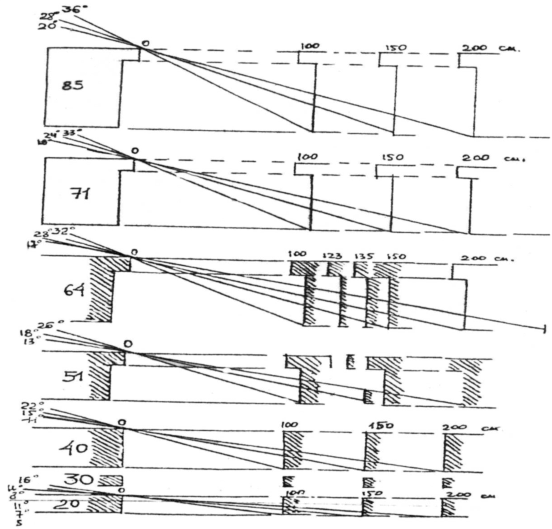 Рисунок 2. Схема расчета затенения оконных проемов различных зданий40. Для целей настоящего гигиенического норматива используются термины в значениях, установленных Законом Республики Беларусь от 7 января 2012 г. № 340-З «О санитарно-эпидемиологическом благополучии населения», а также следующие термины и их определения:блескость – условие зрительной работы, при котором появляется зрительный дискомфорт или уменьшается способность видеть детали либо объекты вследствие неравномерного распределения яркости в поле зрения;боковое естественное освещение – естественное освещение помещения через окна (световые проемы в наружных стенах), расположенные в одной из наружных стен помещения (одностороннее боковое естественное освещение) или в двух противоположных наружных стенах помещения (двустороннее боковое естественное освещение);верхнее естественное освещение – естественное освещение помещения через световые фонари (световые проемы в покрытии здания), окна (световые проемы в стенах) в местах перепада высот здания;дети – лица, не достигшие 18-летнего возраста;дискомфортная блескость – блескость, вызывающая неприятные ощущения (дискомфорт), но при этом не обязательно ухудшающая видимость объектов;естественное освещение – освещение помещений светом неба (прямым или отраженным), проникающим через световые проемы в наружных ограждающих конструкциях. Отсутствие естественного освещения в помещении – состояние естественного освещения помещения, при котором КЕО в точке нормирования менее 0,1 процента. Типы естественного освещения – боковое, верхнее и комбинированное;инсоляция – непосредственное прямое солнечное облучение внутренних помещений жилых и общественных зданий, территории жилой застройки;искусственное освещение – освещение, создаваемое искусственными источниками света;искусственный источник света – преобразователь электрической энергии в электромагнитное излучение оптической области спектра (лампы накаливания, разрядные, светодиодные и другие источники света);исторический центр – исторически сложившееся устойчивое пространственное образование отдельных природно-ландшафтных и историко-культурных объектов, архитектурно-исторический ансамбль, ценный в историческом, художественном и градостроительном отношении;источник света – объект, генерирующий электромагнитное излучение в оптической области спектра;комбинированное естественное освещение – сочетание верхнего и бокового естественного освещения;комбинированное искусственное освещение – искусственное освещение, при котором к общему искусственному освещению добавляется местное;КЕО (в процентах) – отношение естественной освещенности, создаваемой в некоторой точке заданной плоскости внутри помещения светом неба (непосредственным и после отражений от внутренних поверхностей помещения), к одновременному значению наружной горизонтальной освещенности, создаваемой светом полностью открытого неба;коэффициент отражения поверхности () – отношение светового потока видимого излучения, отраженного поверхностью, к световому потоку, падающему на данную поверхность;коэффициент пульсации освещенности (Кп, в процентах) – критерий оценки относительной глубины колебаний освещенности в результате изменения во времени светового потока источников света;местное освещение – дополнительное к общему освещение, создаваемое светильниками, расположенными на высоте до 2 м над уровнем пола или площадки, на которой находится рабочее место, и концентрирующими световой поток преимущественно на рабочей поверхности;общее освещение – освещение, при котором светильники размещаются в верхней зоне помещения равномерно (общее равномерное освещение) или применительно к расположению оборудования (общее локализованное освещение);общественные здания – здания, предназначенные для размещения учреждений и организаций, обеспечивающих социальное, бытовое, культурное и коммунальное обслуживание населения;объединенный показатель дискомфорта – международный критерий оценки дискомфортной блескости, вызывающей неприятные ощущения при неравномерном распределении яркостей в поле зрения;освещенность (Е, лк) – отношение светового потока, падающего на элемент поверхности, содержащий рассматриваемую точку, к площади этого элемента;постоянное рабочее место – место, на котором работающий находится большую часть своего рабочего времени (50 процентов и более или более 2 ч непрерывно);рабочая поверхность – поверхность в пределах рабочего места, на которой производится зрительная работа, измеряются, оцениваются и нормируются показатели световой среды;рабочее освещение – освещение, обеспечивающее нормируемые показатели световой среды на рабочих местах, рабочих поверхностях в помещениях и в местах производства работ;световой поток (Ф, лм) – количество энергии электромагнитного излучения видимого диапазона, испускаемого источником света за единицу времени;совмещенное освещение – освещение, при котором недостаточное по нормативным значениям освещенности естественное освещение дополняется искусственным в течение рабочего дня для обеспечения нормативных значений освещенности рабочей поверхности;условная рабочая поверхность – условно принятая горизонтальная поверхность, расположенная на высоте 0,8 м от пола (опорной поверхности).Таблица 1Показатели безопасности искусственной световой среды на рабочих местах с разными характеристиками зрительных работ в помещениях производственных зданийПримечание. При работах со светящимися объектами размером 0,5 мм и менее разряд зрительной работы определяется в соответствии с наименьшим размером данного объекта, а подразряд зрительной работы устанавливается в положение «в».Таблица 2Показатели безопасности искусственной световой среды на рабочих поверхностях с разными характеристиками зрительных работ в помещениях общественных зданий______________________________* Допустимое значение объединенного показателя дискомфорта в помещениях при направлении линии зрения преимущественно вверх под углом 45° и более к горизонту.** Допустимое значение коэффициента пульсации в помещениях учреждений образования, в которых организованы образовательный процесс для детей, воспитание детей, и в помещениях организаций здравоохранения, в которых пациентам оказывается медицинская помощь.Таблица 3Показатели безопасности для человека световой среды помещений производственных, общественных и жилых зданий______________________________* Освещенность снижена на ступень шкалы, с учетом того, что оборудование не требует постоянного обслуживания, или кратковременного пребывания людей в помещении.** Оптимальное значение освещенности.*** Нормируется средняя освещенность при одновременной работе всех искусственных источников света, за исключением настольных.Примечания:1. В случае отсутствия в соответствующих графах нормативных значений КЕО при совмещенном освещении нормируемые значения КЕО при совмещенном освещении должны составлять не менее 87 процентов от нормируемых значений КЕО при естественном освещении в учебных и учебно-производственных помещениях учреждений образования и не менее 60 процентов от нормируемых значений КЕО в иных помещениях общественных зданий.2. В жилых домах и квартирах жилых домов приведенные значения освещенности на рабочей поверхности, объединенного показателя дискомфорта и коэффициента пульсации освещенности являются рекомендуемыми.ГИГИЕНИЧЕСКИЙ НОРМАТИВ
«Показатели безопасности и безвредности воздействия физических факторов при применении товаров народного потребления в бытовых условиях»1. Настоящим гигиеническим нормативом устанавливаются обязательные для соблюдения всеми пользователями допустимые значения показателей безопасности и безвредности воздействия физических факторов при применении товаров народного потребления (далее – ТНП) в бытовых условиях (таблицы 1–9).2. Для целей настоящего гигиенического норматива под допустимым уровнем (далее – ДУ) понимается уровень физических факторов, воздействие которых не вызывает у человека значительного беспокойства и существенных изменений показателей функционального состояния систем и анализаторов, чувствительных к воздействию таких физических факторов.3. ДУ лазерного излучения рассчитывается исходя из технических характеристик применяемого в ТНП лазера в соответствии с гигиеническим нормативом «Показатели безопасности и безвредности воздействия лазерного излучения на человека», утвержденным постановлением, утверждающим настоящий гигиенический норматив.Использование лазерного излучения в игрушках не допускается.4. ДУ напряженности электростатического поля на поверхности бытовых электрических приборов, радиоэлектронной аппаратуры, ткани, обуви, одежды, мебели, игрушек, ковровых покрытий, отделочных и строительных материалов и другого, а также у экранов телевизоров, осциллографов измерительных приборов и другого составляет 15 кВ/м.5. ДУ плотности потока мощности электромагнитных полей радиочастотного диапазона более 300 МГц, создаваемых носимыми терминалами системы спутниковой, сотовой подвижной электросвязи (мобильные телефоны) и радиотелефонами, составляет 100 мкВт/кв. см. Таблица 1ДУ локальной вибрации, создаваемой ТНПТаблица 2ДУ общей вибрации, создаваемой ТНПТаблица 3ДУ звука и звукового давления, создаваемые ТНППримечания:1. Максимальный уровень звука игрушек для детей, издающих импульсный шум в качестве игрового момента (удар, одиночный выстрел и другое), должен быть не более 90 дБА при измерении на временной характеристике «импульс».2. Бытовая радиоэлектронная аппаратура (телевизоры, радиоприемники, звуковоспроизводящая аппаратура и другое) должна обеспечивать возможность регулирования безопасных для здоровья людей уровней звука:в дневное время суток:эквивалентного (La экв) – не более 75 дБА;максимального (La макс) – не более 85 дБА;в ночное время суток:эквивалентного (Lа экв) – не более 65 дБА;максимального (La макс) – не более 75дБА.3. Рекомендации о безопасных для здоровья людей уровнях звука должны быть указаны в технических условиях и руководствах по эксплуатации (паспортах) ТНП.Таблица 4ДУ ультразвука, создаваемого ТНПТаблица 5ДУ инфразвука, создаваемого ТНПТаблица 6ДУ электромагнитных полей, создаваемых ТНПТаблица 7ДУ электрических и магнитных полей тока промышленной частоты (50 Гц), создаваемых ТНПТаблица 8ДУ интенсивности инфракрасного (теплового) излучения, создаваемого ТНПТаблица 9ДУ интенсивности ультрафиолетового излучения, создаваемого ТНПГИГИЕНИЧЕСКИЙ НОРМАТИВ
«Показатели безопасности и безвредности микроорганизмов-продуцентов, микробных препаратов и их компонентов, вредных веществ в воздухе рабочей зоны и на кожных покровах работающих»1. Настоящим гигиеническим нормативом устанавливаются обязательные для соблюдения всеми пользователями допустимые значения показателей безопасности и безвредности микроорганизмов-продуцентов, микробных препаратов и их компонентов, вредных веществ в воздухе рабочей зоны и на кожных покровах работающих.Настоящим гигиеническим нормативом определяются:предельно допустимые концентрации (далее – ПДК) микроорганизмов-продуцентов и компонентов микробных препаратов в воздухе рабочей зоны (таблица 1);ПДК микробных препаратов в воздухе рабочей зоны (таблица 2);ПДК вредных веществ в воздухе рабочей зоны (таблица 3);ориентировочно безопасные уровни воздействия (далее – ОБУВ) вредных веществ в воздухе рабочей зоны (таблица 4);ПДУ загрязнения кожных покровов работающего вредными веществами (таблица 5).2. Концентрация аэрозолей четвертого класса опасности (в том числе для аэрозолей по сумме смесей сложного состава) в воздухе рабочей зоны не должна превышать 10 мг/куб. м.3. При одновременном содержании в воздухе рабочей зоны вредных веществ однонаправленного действия на организм сумма отношений фактических концентраций каждого из них к их ПДК не должна превышать единицы и рассчитывается по формуле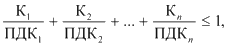 где    К1, К2, Кn – фактические концентрации в воздухе рабочей зоны вредных веществ однонаправленного действия;ПДК1, ПДК2, ПДКn – ПДК в воздухе рабочей зоны вредных веществ однонаправленного действия;при одновременном содержании в воздухе рабочей зоны нескольких вредных веществ разнонаправленного действия, величины ПДК или ОБУВ для каждого из них остаются такими же, как и при изолированном действии;При одновременном содержании в воздухе рабочей зоны формальдегида и стирола с учетом их комбинированного действия на организм установлен коэффициент, равный 1,25.При одновременном содержании в воздухе рабочей зоны:формальдегида и стирола сумма отношений фактических концентраций каждого из них к их ПДК не должна превышать единицы и рассчитывается по формуле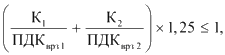 где К1 и К2 – фактические концентрации в воздухе рабочей зоны формальдегида и стирола;ПДКврз 1 и ПДКврз 2 – ПДК в воздухе рабочей зоны формальдегида и стирола;формальдегида, стирола и иных вредных веществ однонаправленного действия сумма отношений фактических концентраций каждого из них к их ПДК не должна превышать единицы и рассчитывается по формуле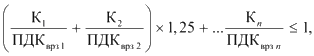 где К1, К2, Кn – фактические концентрации в воздухе рабочей зоны формальдегида, стирола, иных вредных веществ однонаправленного действия;ПДКврз 1, ПДКврз 2, ПДКврз n – ПДК в воздухе рабочей зоны формальдегида, стирола, иных вредных веществ однонаправленного действия.4. ПДК микроорганизма-продуцента, микробного препарата и его компонентов устанавливается в виде максимально разовой, а ПДК вредного вещества – в виде максимально разовой и (или) среднесменной концентраций.5. Для целей настоящего гигиенического норматива применяются следующие термины и их определения:аэрозоли (пыли) преимущественно фиброгенного действия – разновидность аэродисперсных систем, которые представлены взвешенными в газообразной среде твердыми частицами, образующимися в производственных условиях, и вызывают при длительном воздействии на организм развитие фиброзных изменений в легких;вредные вещества – вещества, которые при контакте с организмом человека в случае нарушения требований безопасности могут вызвать профессиональные заболевания или отклонения в состоянии здоровья, обнаруживаемые современными методами как в процессе воздействия вредного вещества, так и в отдаленные сроки жизни настоящего и последующего поколений;вредные вещества однонаправленного действия – два и более вещества, которые при одновременном и (или) последовательном поступлении в организм человека могут оказывать одинаковое или сходное биологическое действие на организм, проявляющееся одинаковыми (общими) особенностями токсических эффектов (в таблице 1 отмечены буквами – О, А, К, Ф);вредные вещества остронаправленного действия – вещества, которые могут вызывать острое отравление при кратковременном воздействии вследствие выраженных особенностей механизма их действия на организм (гемолитические, антихолинэстеразные, ингибиторы ключевых ферментов и тканевого дыхания, вызывающие угнетение дыхательного и (или) сосудодвигательного центров, отек легких и остановку дыхания, и другие) (в таблице 1 отмечены буквой О);вредные вещества с раздражающим действием – вещества, которые в концентрациях ниже ПДК в воздухе рабочей зоны способны вызывать раздражения слизистых оболочек глаз, верхних дыхательных путей и (или) кожных покровов;зона дыхания – пространство в радиусе до 50 см от лица человека;качественные показатели безопасности для человека – характеристики особенностей вредного действия микроорганизмов-продуцентов, микробных препаратов и их компонентов, вредных веществ, отражающие опасность возникновения патологии;максимально разовая концентрация – максимальная концентрация микроорганизма-продуцента, микробного препарата и его компонентов, вредного вещества в воздухе рабочей зоны, которая сравнивается с максимально разовой ПДК микроорганизма-продуцента, микробного препарата и его компонентов, вредного вещества в воздухе рабочей зоны;ОБУВ – временный гигиенический норматив содержания вредного вещества в воздухе рабочей зоны, используемый для количественной оценки содержания вредных веществ в воздухе рабочей зоны на этапе опытных и полузаводских установок (производств), который может быть пересмотрен, заменен ПДК либо отменен в зависимости от перспективы применения вредного вещества и его токсических свойств;ПДК в воздухе рабочей зоны – качественное и (или) максимальное количественное значение концентрации микроорганизма-продуцента, микробного препарата и его компонентов, вредного вещества в воздухе рабочей зоны, которое при ежедневной (кроме выходных дней) работе продолжительностью 8 ч и не более 40 ч в неделю в течение всего рабочего стажа не должно вызывать заболеваний или отклонений в состоянии здоровья, обнаруживаемых современными методами исследований, в процессе работы или в отдаленные сроки жизни настоящего и последующего поколений.ПДУ – качественное и (или) максимальное количественное значение содержания вредного вещества на единице площади кожных покровов работающего, которое при ежедневной (кроме выходных дней) работе продолжительностью 8 ч и не более 40 ч в неделю в течение всего рабочего стажа не должно вызывать заболеваний или отклонений в состоянии здоровья, обнаруживаемых современными методами исследований в процессе работы или в отдаленные сроки жизни настоящего и последующего поколений;рабочая зона – пространство высотой до 2 м над уровнем пола или площадки, на котором находятся места постоянного (более 50 процентов или более 2 ч непрерывно) или временного пребывания работающих. При выполнении работ в различных местах рабочей зоны постоянным рабочим местом считается вся рабочая зона;среднесменная концентрация – средняя массовая концентрация вредного вещества, установленная при непрерывном или прерывистом отборе проб воздуха при суммарном времени не менее 75 процентов продолжительности рабочей смены, или средневзвешенная во времени длительности рабочей смены концентрация вредного вещества в зоне дыхания работающих на местах постоянного или временного их пребывания, которая сравнивается с ПДК среднесменной.Таблица 1ПДК микроорганизмов-продуцентов и компонентов микробных препаратов в воздухе рабочей зоныПримечание. В таблице используются следующие сокращения: «шт.» – штамм, «А» – микроорганизмы-продуценты, компоненты микробных препаратов, способные вызвать аллергические заболевания в производственных условиях.Таблица 2ПДК микробных препаратов в воздухе рабочей зоныПримечание. В таблице используются следующие сокращения: «шт.» – штамм, «А» – микробные препараты, способные вызвать аллергические заболевания в производственных условиях, «м.о.» – микроорганизмы.Таблица 3ПДК вредных веществ в воздухе рабочей зоны______________________________1 Вредные вещества, при работе с которыми требуется специальная защита кожи и глаз.2 Вредные вещества, при работе с которыми должен быть исключен контакт с органами дыхания и кожей при обязательном контроле воздуха рабочей зоны на уровне чувствительности не менее 0,001 мг/м3. Для таких вредных веществ значения ПДК не приводятся, а указывается только класс опасности и агрегатное состояние в воздухе в условиях производства.3 Для общей массы аэрозолей.4 ПДК оксида углерода в воздухе рабочей зоны устанавливается с учетом времени его воздействия: при длительности работы не более 1 ч ПДК оксида углерода – 50 мг/м3, не более 30 мин – 100 мг/м3, не более 15 мин – 200 мг/м3. Повторные работы в условиях повышенного содержания оксида углерода в воздухе рабочей зоны могут проводиться с перерывом не менее 2 ч.Примечания:1. Если в графе 5 приведены два гигиенических норматива, это означает, что в числителе указана максимально разовая, в знаменателе – среднесменная ПДК. Прочерк в числителе означает, что гигиенический норматив установлен в виде среднесменной ПДК. Если для вредного вещества приведен один норматив, это означает, что он установлен как максимально разовая ПДК.2. В графе 6 используются следующие буквенные обозначения: а – аэрозоль, п – пары и (или) газы, п + а – смесь паров и аэрозоля.3. В графе 7 указаны классы опасности вредных веществ в соответствии с ГОСТ 12.1.007-76 «Система стандартов безопасности труда. Вредные вещества. Классификация и общие требования безопасности», признанным действующим на территории Республики Беларусь постановлением Комитета по стандартизации, метрологии и сертификации при Совете Министров Республики Беларусь от 17 декабря 1992 г. № 3.4 В графе 8 для определения вредных веществ используются следующие буквенные обозначения: А – способные вызывать аллергические заболевания у работников, О – с остро направленным действием, требующие автоматического контроля за их содержанием в воздухе рабочей зоны, К – канцерогены, Ф – аэрозоли преимущественно фиброгенного действия.Таблица 4ОБУВ вредных веществ в воздухе рабочей зоны______________________________1 Вредные вещества, при работе с которыми требуется специальная защита кожи и глаз.Примечания:1. CAS – регистрационный номер службы химических рефератов.2. В графе 5 для определения вредных веществ используются следующие буквенные обозначения: А – способные вызывать аллергические заболевания; О – с остро направленным механизмом действия, требующие автоматического контроля за их содержанием в воздухе рабочей зоны.3. В графе 6 используются следующие буквенные обозначения: а – аэрозоль; п – пары и (или) газы; п + а – смесь паров и аэрозоля.Таблица 5ПДУ загрязнения кожных покровов работающего с вредными веществами______________________________* Вредные вещества, при работе с которыми должен быть исключен контакт с органами дыхания и кожей при обязательном контроле воздуха рабочей зоны на уровне чувствительности не менее 0,001 мг/куб. м.Примечания:1. В графе 4 указаны классы опасности вредных веществ в соответствии с ГОСТ 12.1.007-76 «Система стандартов безопасности труда. Вредные вещества. Классификация и общие требования безопасности», признанным действующим на территории Республики Беларусь постановлением Комитета по стандартизации, метрологии и сертификации при Совете Министров Республики Беларусь от 17 декабря 1992 г. № 3.2. В графе 5 для определения вредных веществ используются следующие буквенные обозначения: «A» – способные вызывать аллергические заболевания у работников; «К» – канцерогены.ГИГИЕНИЧЕСКИЙ НОРМАТИВ
«Показатели безопасности и безвредности факторов производственной среды и трудового процесса при работе с видеодисплейными терминалами и электронно-вычислительными машинами»1. Настоящим гигиеническим нормативом устанавливаются обязательные для соблюдения всеми пользователями допустимые значения показателей безопасности и безвредности факторов производственной среды и трудового процесса при работе с видеодисплейными терминалами и электронно-вычислительными машинами.Настоящим гигиеническим нормативом определяются параметры факторов среды и трудового процесса при работе с видеодисплейными терминалами (далее – ВДТ), электронно-вычислительными машинами (далее – ЭВМ), персональными электронно-вычислительными машинами (далее – ПЭВМ), в том числе с портативными (нетбуки, ноутбуки и другое), и периферийными устройствами (принтеры, сканеры, клавиатуры, модемы внешние, электрические компьютерные сетевые устройства, внешние устройства хранения информации, источники бесперебойного питания и другое).2. Настоящий гигиенический норматив не распространяется на эксплуатацию:ВДТ, ЭВМ и ПЭВМ транспортных средств;ВДТ, ЭВМ и ПЭВМ, перемещающихся в процессе работы.3. В помещениях, в которых работа с использованием ВДТ, ЭВМ и (или) ПЭВМ является основной или связана с нервно-эмоциональным напряжением, должны обеспечиваться оптимальные параметры микроклимата для категорий работ, указанных в пунктах 1 и 2 таблицы 1 гигиенического норматива «Микроклиматические показатели безопасности и безвредности на рабочих местах», утвержденного постановлением, утверждающим настоящий гигиенический норматив. Содержание вредных веществ, уровни освещенности поверхностей должны отвечать значениям, установленным техническими нормативными правовыми актами.4. В помещениях, в которых работа с использованием ВДТ, ЭВМ или ПЭВМ является вспомогательной, температура, относительная влажность и скорость движения воздуха на рабочих местах должны соответствовать требованиям гигиенического норматива «Микроклиматические показатели безопасности и безвредности на рабочих местах», утвержденного постановлением, утверждающим настоящий гигиенический норматив.5. Уровни положительных и отрицательных аэроионов, а также коэффициент униполярности в воздухе всех помещений с ВДТ, ЭВМ или ПЭВМ должны соответствовать требованиям гигиенического норматива «Показатели безопасности и безвредности аэроионного состава воздушной сферы производственных и общественных помещений», утвержденного постановлением, утверждающим настоящий гигиенический норматив, устанавливающего содержание и коэффициент униполярности легких аэроионов в воздушной среде производственных и общественных помещений.6. При выполнении основной работы с ВДТ, ЭВМ, ПЭВМ и периферийными устройствами уровни звукового давления, уровни звука на рабочих местах пользователей в зависимости от категорий производимых ими работ не должны превышать ПДУ, предусмотренных в таблице 1.7. В помещениях, в которых работа пользователей с ВДТ, ЭВМ и ПЭВМ является вспомогательной, уровни шума на рабочих местах не должны превышать значений, установленных для осуществляемых в этих помещениях видов трудовой деятельности в соответствии с гигиеническим нормативом «Показатели безопасности и безвредности шумового воздействия на человека», утвержденным постановлением, утверждающим настоящий гигиенический норматив.8. При выполнении основной работы с ВДТ, ЭВМ, ПЭВМ и периферийными устройствами уровни общей вибрации на рабочих местах пользователей в производственных помещениях не должны превышать ПДУ для общей вибрации 3-й категории, технологической типа «В», указанных в таблице 7 гигиенического норматива «Показатели безопасности и безвредности вибрационного воздействия на человека», утвержденного постановлением, утверждающим настоящий гигиенический норматив.9. В производственных помещениях, в которых работа пользователей с ВДТ, ЭВМ и ПЭВМ является вспомогательной, уровни общей вибрации на рабочих местах не должны превышать значений, установленных для видов трудовой деятельности, осуществляемых в этих помещениях, в соответствии с гигиеническим нормативом «Показатели безопасности и безвредности вибрационного воздействия на человека», утвержденным постановлением, утверждающим настоящий гигиенический норматив.10. ПДУ электромагнитных полей (далее – ЭМП) и электростатических полей (далее – ЭСП), ультрафиолетового, инфракрасного, видимого рентгеновского излучений при работе с ВДТ, ЭВМ, ПЭВМ и периферийными устройствами не должны превышать ПДУ, установленных в таблицах 2–5.11. Мощность экспозиционной дозы мягкого рентгеновского излучения при работе с ВДТ, ЭВМ и ПЭВМ на расстоянии 0,05 м от экранов на базе электронно-лучевой трубки (далее – ЭЛТ) при любых положениях регулировочных устройств не должна превышать 1 мкЗв/час (100 мкР/час).12. Площадь одного рабочего места для пользователей ВДТ, ЭВМ и ПЭВМ на базе ЭЛТ должна составлять не менее 6 кв. м. Минимальная площадь одного рабочего места для пользователей ВДТ, ЭВМ или ПЭВМ на базе ЭЛТ должна составлять не менее 4,5 кв. м при следующих условиях:отсутствие на рабочем месте периферийных устройств (принтер, сканер и другое);продолжительность работы не более 4 ч в день.13. Площадь одного рабочего места для пользователей ВДТ, ЭВМ и ПЭВМ на базе плоских дискретных экранов (жидкокристаллические, плазменные и другие) должна составлять не менее 4,5 кв. м.14. Расстояние между тылом одного монитора и экраном другого должно быть не менее 2 м. Расстояние между боковыми поверхностями видеомониторов при расположении их в ряд должно быть не менее 1,2 м.Требования к организации рабочих мест с ВДТ, ЭВМ и ПЭВМ в соответствии с частью первой настоящего пункта не распространяются на эксплуатацию портативных ПЭВМ при их работе от аккумулятора.15. Уровень нагрузки и суммарное время регламентированных перерывов при работе с ВДТ, ЭВМ и ПЭВМ определяются с учетом вида трудовой деятельности и должны соответствовать нормативам, приведенным в таблице 6.16. При работе с ВДТ, ЭВМ и ПЭВМ в ночную смену (с 22.00 до 6.00 часов) независимо от категории и вида трудовой деятельности суммарная продолжительность регламентированных перерывов должна увеличиваться на 60 мин.17. Инструментальный контроль и оценку соответствия уровней ЭМП и ЭСП на рабочих местах пользователей ВДТ, ЭВМ и (или) ПЭВМ необходимо осуществлять с соблюдением следующих требований:17.1. инструментальный контроль уровней ЭМП и ЭСП на рабочих местах пользователей ВДТ, ЭВМ и (или) ПЭВМ проводится:при комплексной гигиенической оценке условий труда работников;после проведения организационно-технических мероприятий, направленных на нормализацию электромагнитной обстановки;при проведении производственного контроля;в иных случаях, предусмотренных законодательством;17.2. инструментальный контроль уровней ЭМП и ЭСП должен осуществляться приборами с допускаемой основной относительной погрешностью измерений, не превышающей ±25 процентов для ЭМП и ±15 процентов для ЭСП, разрешенными к применению в соответствии с законодательством;17.3. перед проведением измерений ЭМП и ЭСП на рабочих местах пользователей ВДТ, ЭВМ и (или) ПЭВМ должна быть обеспечена подготовка ВДТ, ЭВМ и (или) ПЭВМ и средств измерения в соответствии с их эксплуатационной документацией;17.4. при проведении измерений ЭМП и ЭСП на рабочем месте пользователя ВДТ, ЭВМ и (или) ПЭВМ должно быть включено все электрооборудование, используемое для работы и размещенное в помещении, в том числе устройства общего и местного освещения;17.5. измерения проводятся в климатических условиях, соответствующих техническим нормативным правовым актам, если иное не установлено технической и эксплуатационной документацией на ВДТ, ЭВМ и (или) ПЭВМ, а также на средства измерений;17.6. измерения проводятся не ранее чем через 20 мин после включения питания ВДТ, ЭВМ и (или) ПЭВМ;17.7. для проведения измерений ЭМП и ЭСП на рабочих местах пользователей ВДТ, ЭВМ и (или) ПЭВМ на экране устанавливается типичное для данного вида работы изображение (текст, графики и другое);17.8. измерение уровней ЭМП и ЭСП на рабочем месте пользователя ВДТ, ЭВМ и (или) ПЭВМ с дисплеями производится:для дисплеев на ЭЛТ и плоских дискретных экранов (жидкокристаллические, плазменные и другое) – в точках на вертикальной линии, расположенной на расстоянии 0,5 м (см. рисунок) от экрана дисплея, на высоте 0,5 ± 0,1 м, 1,0 ± 0,1 м и 1,4 ± 0,1 м от поверхности пола при рабочей позе пользователя сидя и на высотах 0,5 ± 0,1 м, 1,0 ± 0,1 м и 1,7 ± 0,1 м от поверхности пола при работе пользователя в положении стоя;для дисплеев портативных компьютеров – в точках на вертикальной линии, расположенной на расстоянии 0,4 м (см. рисунок) от центра клавиатуры портативного компьютера, на высоте 0,5 ± 0,1 м, 1,0 ± 0,1 м и 1,4 ± 0,1 м от поверхности пола при работе пользователя в положении сидя и на высоте 0,5 ± 0,1 м, 1,0 ± 0,1 м и 1,7 ± 0,1 м от поверхности пола при работе пользователя в положении стоя;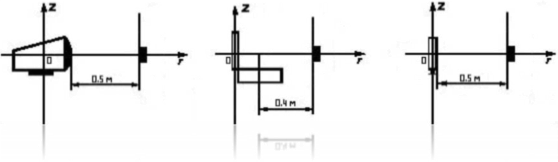 Рис. Расположение измерительной антенны относительно экранов дисплеев ВДТ, ЭВМ или ПЭВМ17.9. в каждой точке проводится не менее трех измерений ЭМП и ЭСП. Для оценки соответствия уровней ЭМП и ЭСП требованиям настоящего гигиенического норматива применяются максимальные из измеренных на различных высотах средних значений;17.10. при размещении на рабочих местах периферийного оборудования ВДТ, ЭВМ и (или) ПЭВМ на расстоянии менее чем 0,1 ± 0,01 м до человека измерения уровней ЭМП и ЭСП проводятся в точках на вертикальной линии, расположенной на расстоянии 0,05 ± 0,01 м от корпуса такого оборудования, на высоте 0,5 ± 0,1 м, 1,0 ± 0,1 м и 1,4 ± 0,1 м от поверхности пола при работе пользователя в положении сидя и на высоте 0,5 ± 0,1 м, 1,0 ± 0,1 м и 1,7 ± 0,1 м от поверхности пола при работе пользователя в положении стоя;17.11. при размещении на рабочих местах периферийного оборудования ВДТ, ЭВМ и (или) ПЭВМ на расстоянии 0,1 ± 0,01 м и более до человека измерения уровней ЭМП и ЭСП проводятся в точках на вертикальной линии на расстоянии 0,5 ± 0,02 м от корпуса такого оборудования, на высоте 0,5 ± 0,1 м, 1,0 ± 0,1 м и 1,4 ± 0,1 м от поверхности пола при рабочей позе пользователя сидя и на высотах 0,5 ± 0,1 м, 1,0 ± 0,1 м и 1,7 ± 0,1 м от поверхности пола при работе пользователя в положении стоя;17.12. оценка соответствия уровней ЭМП различных частот проводится с учетом ПДУ соответствующих частотных диапазонов, установленных настоящим гигиеническим нормативом;17.13. оценка соответствия уровней ЭМП, создаваемых на рабочем месте при работе с беспроводными периферийными устройствами ВДТ, ЭВМ и (или) ПЭВМ, осуществляется с учетом частоты электромагнитного сигнала, указанной на устройствах или в технической и эксплуатационной документации к ним;17.14. оценка соответствия уровней ЭМП, создаваемых на рабочем месте при работе с проводными периферийными устройствами ВДТ, ЭВМ и (или) ПЭВМ, осуществляется на частотах 0,3–300 кГц;17.15. за результат измерения принимается сумма измеренного значения и абсолютной погрешности средства измерения;17.16. в помещениях с высоким уровнем фонового ЭМП промышленной частоты 50 Гц*, в которых уровни ЭМП в диапазоне частот 5 Гц – 2 кГц на рабочих местах пользователей ВДТ, ЭВМ и (или) ПЭВМ с дисплеями превышают значения ПДУ, установленные настоящим гигиеническим нормативом, измерения и оценка соответствия уровней ЭМП в диапазоне частот 5 Гц – 2 кГц проводятся с учетом использованного средства измерения.При использовании средств измерений, обеспечивающих возможность раздельного измерения ЭМП в полосе частот 45–55 Гц и в диапазоне частот 5 Гц – 2 кГц с вырезанной полосой частот 45–55 Гц, результаты измерений уровней ЭМП на рабочих местах пользователей принимаются соответствующими настоящему гигиеническому нормативу, если в полосе частот 45–55 Гц они не превышают ПДУ ЭМП промышленной частоты 50 Гц, установленные действующими техническими нормативными правовыми актами, а в оставшейся части диапазона частот 5 Гц – 2 кГц не превышают ПДУ, указанные в таблице 2 настоящего гигиенического норматива.При использовании средств измерений для раздельной оценки соответствующих частотных составляющих, один из которых измеряет ЭМП во всем диапазоне частот 5 Гц – 2 кГц, а другой – на промышленной частоте 50 Гц в полосе шириной ±5 Гц**, в качестве результата измерений ЭМП на рабочих местах пользователей принимается абсолютная разница в показаниях этих средств измерений*** с учетом их абсолютных погрешностей. Эта абсолютная разница не должна превышать ПДУ, предусмотренные настоящим гигиеническим нормативом. Уровни ЭМП промышленной частоты не должны превышать ПДУ, установленные действующими техническими нормативными правовыми актами.______________________________* Уровни ЭМП промышленной частоты 50 Гц в помещении при выключенных ВДТ, ЭВМ или ПЭВМ с напряженностью ЭП более 8 В/м и индукции МП более 80 нТл.** Измерения уровней ЭМП промышленной частоты 50 Гц проводятся при выключенных ВДТ, ЭВМ или ПЭВМ.*** Относительная погрешность каждого из приборов не должна превышать ±25 процентов.18. Для целей настоящего гигиенического норматива используются следующие термины и их определения:безопасность труда – условия труда, при которых отсутствует воздействие на работающего недопустимого риска;ВДТ – электронное устройство ввода-вывода информации, предназначенное для ее визуального отображения (в том числе планшеты, электронные книги и другое);вспомогательная работа – работа, занимающая менее 50 процентов времени рабочего дня (смены);нервно-эмоциональное напряжение – состояние высокой либо чрезмерной мобилизации физиологических функций организма (в первую очередь центральной нервной системы), возникающее в условиях решения трудных задач при дефиците времени, в опасных или экстремальных ситуациях;основная работа – работа, занимающая более 50 процентов времени рабочего дня (смены);ПЭВМ – техническое средство, предназначенное для индивидуального использования в целях автоматической обработки информации в процессе решения вычислительных и информационных задач, средство коммуникации с помощью телекоммуникационных сетей;ЭВМ – комплекс технических средств, предназначенных для автоматической обработки информации в процессе решения вычислительных и информационных задач.Таблица 1ПДУ звука, эквивалентные уровни звука и ПДУ звукового давления в октавных полосах частот при работе с ВДТ, ЭВМ, ПЭВМ и периферийными устройствами______________________________* Категория работ I – выполнение основной работы на ВДТ, ЭВМ и ПЭВМ в диспетчерских, операторских, расчетных кабинах и на постах управления, в залах вычислительной техники.Категория работ II – выполнение работы на ВДТ, ЭВМ и ПЭВМ в помещениях, в которых работают инженерно-технические работники, осуществляющие лабораторный, аналитический или измерительный контроль.Категория работ III – выполнение работы в помещениях операторов ЭВМ (без дисплеев).Категория работ IV – выполнение работы на ВДТ, ЭВМ и ПЭВМ в помещениях для размещения шумящего оборудования (алфавитно-цифровые печатающие устройства, копировально-множительная техника, многофункциональные устройства, принтеры и другое).Таблица 2ПДУ ЭМП и ЭСП при работе с ВДТ, ЭВМ И ПЭВМТаблица 3ПДУ ЭМП и ЭСП при работе с периферийными устройствамиТаблица 4ПДУ интенсивности излучения в ультрафиолетовом диапазоне при работе с ВДТ, ЭВМ и ПЭВМ на расстоянии 0,5 м со стороны экранаТаблица 5ПДУ интенсивности излучения в инфракрасном и видимом диапазоне излучения при работе с ВДТ, ЭВМ и ПЭВМ на расстоянии 0,5 м со стороны экранаТаблица 6Уровень нагрузки и суммарное время регламентированных перерывов при работе с ВДТ, ЭВМ И ПЭВМ______________________________* Группа А – работа по считыванию информации с экрана ВДТ, ЭВМ с предварительным запросом.Группа Б – работа по вводу информации.Группа В – творческая работа в режиме диалога с ЭВМ.ГИГИЕНИЧЕСКИЙ НОРМАТИВ
«Показатели безопасности и безвредности для здоровья человека парфюмерно-косметической продукции»1. Настоящим гигиеническим нормативом устанавливаются обязательные для соблюдения всеми пользователями допустимые значения показателей безопасности и безвредности для здоровья человека парфюмерно-косметической продукции.Настоящим гигиеническим нормативом определяются допустимые значения содержания токсичных элементов в парфюмерно-косметической продукции, нормативные значения водородного показателя (рН) в парфюмерно-косметической продукции, а также токсикологические, клинические (клинико-лабораторные), микробиологические показатели безопасности парфюмерно-косметической продукции.2. Действие настоящего гигиенического норматива распространяется на парфюмерно-косметическую продукцию в потребительской упаковке и не распространяется на продукцию, предназначенную для проглатывания, ингаляции, инъекции или имплантации в тело человека, средства для татуажа, наносимые с нарушением кожного покрова, а также на продукцию, применяемую для диагностики и лечения болезней.3. В целях применения настоящего гигиенического норматива идентификация парфюмерно-косметической продукции производится по следующим признакам:способ применения продукции – парфюмерно-косметическая продукция предназначена исключительно для наружного нанесения на определенные части тела человека;место нанесения продукции – парфюмерно-косметическая продукция наносится на кожу, волосы, ногти, губы, зубы, слизистую оболочку полости рта и наружные половые органы;цели применения продукции (по отдельности или в любой комбинации) – очищение и (или) изменение внешнего вида кожи, волос, ногтей, губ, зубов, слизистой оболочки полости рта и наружных половых органов без нарушения их целостности, придание им приятного запаха и (или) коррекция запаха, поддержание их в нормальном функциональном состоянии.4. Идентификация парфюмерно-косметической продукции в целях применения настоящего гигиенического норматива производится по техническим документам, и (или) договорам поставки, и (или) спецификациям, и (или) этикеткам, и (или) аннотациям и другим документам, характеризующим продукцию.5. Парфюмерно-косметическая продукция должна соответствовать показателям безопасности, указанным в таблицах 1–5.6. В парфюмерно-косметической продукции, в состав которой входит сырье природного растительного или природного минерального происхождения в количестве более 1 процента, содержание токсичных элементов не должно превышать: мышьяка – 5,0 мг/кг, ртути – 1,0 мг/кг, свинца – 5,0 мг/кг.7. Для фторсодержащих средств гигиены полости рта содержание фторида (в пересчете на молярную массу фтора) не должно превышать 0,15 процента.8. Запрещается использовать в качестве ингредиентов в средствах гигиены полости рта сахарозу и другие легкоферментируемые углеводы;9. Токсикологические испытания декоративной косметики, в том числе лаков для ногтей, а также окрашивающих и оттеночных средств для волос одного наименования и названия, изготовленных по единому техническому документу, но отличающихся по тону, проводятся в полном объеме путем выборки не менее 30 процентов тонов, заявленных для исследования. Исследуемые образцы должны содержать максимальное количество каждого красителя. Для остальных тонов, заявленных для исследования, определяется только сенсибилизирующее действие.Таблица 1Нормативные значения водородного показателя (рН) в парфюмерно-косметической продукцииНе регламентируются требования к значению водородного показателя (рН) в следующей парфюмерно-косметической продукции:воски и восковые полоски для депиляции;гели безводные, предназначенные для укладки волос;продукция косметическая на жировосковой основе;лаки для волос;мыло туалетное твердое;продукция декоративная порошкообразная и компактная;масла косметические безводные;продукция косметическая для моделирования и полирования ногтей;продукция парфюмерная (твердая, сухая, жидкая);продукция косметическая безводная по уходу за ногтями на основе органических растворителей;твердые дезодоранты и твердые антиперспиранты;твердая продукция для принятия ванн;100-процентные эфирные масла.Таблица 2Микробиологические показатели безопасности парфюмерно-косметической продукции______________________________* КОЕ – колониеобразующие единицы.Примечание. Не определяются микробиологические показатели для парфюмерно-косметической продукции с микробиологически низким риском, в том числе для:парфюмерно-косметической продукции, содержащей этиловый спирт и (или) органические растворители в концентрации более 20 процентов по объему, используемой без разведения;лаков для ногтей, кроме лаков для ногтей на водной основе;дезодорантов, дезодорантов-антиперспирантов, антиперспирантов;окислительных красок для волос, средств для осветления и мелирования;средств для химической завивки и средств для выпрямления волос на основе тиоловых соединений;средств для депиляции;туалетного мыла твердого на жировой основе;сухих карандашей;солей для ванн;100-процентных эфирных масел;средств для отбеливания зубов, содержащих перекись водорода или другие компоненты, выделяющих перекись водорода, включая перекись карбамида и перекись цинка, с концентрацией перекиси водорода (в качестве ингредиента или выделяемой) 0,1–6,0 процента;средств для бритья (кремы, гели и другое), имеющих водородный показатель (рН) более 10,0.Таблица 3Токсикологические показатели безопасности парфюмерно-косметической продукцииПримечания:1. Токсикологическая оценка проводится либо путем определения кожно-раздражающего действия и раздражающего действия на слизистые (с использованием лабораторных животных), либо путем определения общетоксического действия (альтернативными методами (in vitro). При получении результатов испытаний парфюмерно-косметической продукции альтернативными методами (in vitro), не соответствующих требованиям, указанным в данном приложении, проводят дополнительные испытания на лабораторных животных (in vivo).2. Действие на слизистые не определяют для:продукции, перечисленной в пунктах 2–5 таблицы 3;продукции, вызывающей раздражение кожных покровов (1 балл и более);продукции, водородный показатель (pH) которой менее 3,0 или более 11,5.Таблица 4Клинические (клинико-лабораторные) показатели безопасности парфюмерно-косметической продукции______________________________* Клинические (клинико-лабораторные) показатели (раздражающее действие, сенсибилизирующее действие) не определяют для парфюмерно-косметической продукции, имеющей водородный показатель (pH) < 2,5 или ≥11,5 или вызывающей раздражающее действие на животных (in vivo).Таблица 5Клинические показатели безопасности средств гигиены полости рта______________________________* Определяется для средств гигиены полости рта с декларированным pH меньше 5,5 и при наличии в средстве гигиены полости рта веществ, вызывающих деминерализацию эмали зубов.ГИГИЕНИЧЕСКИЙ НОРМАТИВ
«Показатели безопасности и безвредности материалов и изделий на древесной, минеральной и полимерной основах»1. Настоящим гигиеническим нормативом устанавливаются обязательные для соблюдения всеми пользователями допустимые значения показателей безопасности и безвредности материалов и изделий на древесной, минеральной и полимерной основах.Настоящим гигиеническим нормативом определяются допустимые максимальные, минимальные количественные и (или) качественные значения санитарно-химических и токсиколого-гигиенических показателей безопасности и безвредности материалов и изделий на древесной, минеральной и полимерной основе, используемых для заключительного этапа отделки и создания интерьера помещений, не подлежащих отделке другими материалами, и имеющих непосредственный контакт с воздушной средой помещений жилых, общественных и административных зданий (далее – отделочно-интерьерные материалы).2. Запах отделочно-интерьерных материалов, оцениваемый по результатам одориметрического исследования по пятибалльной шкале Р.Х.Райта, не должен превышать 2 баллов.3. Отделочно-интерьерные материалы не должны выделять в воздушную среду химические вещества, относящиеся к 1-му классу опасности.4. Миграция в воздушную среду химических веществ из отделочно-интерьерных материалов, определяемая в моделированных условиях, не должна превышать значений, указанных в таблице.5. Миграция в воздушную среду химических веществ, не указанных в таблице, из отделочно-интерьерных материалов, определяемая в моделированных условиях, не должна превышать предельно допустимые концентрации загрязняющих веществ в атмосферном воздухе и ориентировочно безопасные уровни воздействия загрязняющих веществ в атмосферном воздухе населенных пунктов и мест массового отдыха населения.6. При миграции в воздушную среду из отделочно-интерьерного материала нескольких химических веществ 2–4-го классов опасности, обладающих эффектом суммации, сумма отношений концентраций каждого из них к их предельно допустимым концентрациям загрязняющих веществ в атмосферном воздухе и ориентировочно безопасным уровням воздействия загрязняющих веществ в атмосферном воздухе населенных пунктов и мест массового отдыха населения не должна превышать единицы.7. Отделочно-интерьерные материалы по токсиколого-гигиеническим показателям должны соответствовать следующим требованиям:ингаляционная опасность, определяемая методом статической ингаляционной затравки, – отсутствие клинических признаков интоксикации и гибели животных;отсутствие (0 баллов) кожно-раздражающего действия (вытяжка).8. Напряженность электростатического поля на поверхности отделочно-интерьерных материалов, создающих в условиях эксплуатации электростатическое поле в диапазоне измеряемых величин 0,3–300 кВ/м, не должна превышать 15 кВ/м.9. Удельная эффективная активность естественных радионуклидов в отделочно-интерьерных материалах на минеральной основе не должна превышать 370,0 Бк/кг.10. Удельная активность цезия-137 в отделочно-интерьерных материалах из древесины, продуктов ее переработки и прочего растительного сырья не должна превышать 300 Бк/кг.11. Отделочно-интерьерные материалы при применении для создания интерьера помещений, где предусмотрен режим влажной дезинфекции, не должны стимулировать рост и развитие микрофлоры, в том числе патогенной.ТаблицаДопустимые уровни миграции в воздушную среду химических веществ из отделочно-интерьерных материаловГИГИЕНИЧЕСКИЙ НОРМАТИВ
«Показатели безопасности и безвредности лакокрасочных материалов»1. Настоящим гигиеническим нормативом устанавливаются обязательные для соблюдения всеми пользователями допустимые значения показателей безопасности и безвредности лакокрасочных материалов (далее – ЛКМ), применяемых в промышленном и гражданском строительстве, питьевом водоснабжении, автомобильной, мебельной и пищевой промышленности.2. ЛКМ либо лакокрасочное покрытие (далее – ЛКП) из данного ЛКМ по одориметрическим, органолептическим, токсикологическим, микробиологическим и санитарно-химическим показателям должны соответствовать критериям безопасности, установленным в таблицах 1 и 2.3. ЛКП не должны выделять в воздух (модельные среды) химические вещества, относящиеся к 1-му классу опасности.4. В составе ЛКМ не должно содержаться сиккативов, включающих металлы, химические вещества, относящиеся к 1-му классу опасности, количество которых в пересчете на сухой остаток превышает 0,5 процента, свинецсодержащих пигментов (кроны свинцовые), относящихся к химическим веществам 1-го класса опасности, количество которых превышает 15 процентов.5. Миграция вредных веществ из ЛКП, применяемых в промышленном и гражданском строительстве, мебельной промышленности, пищевой промышленности (в случаях контакта с сухими пищевыми продуктами), в воздушную среду не должна превышать допустимые уровни, указанные в таблице 2.6. При выделении из ЛКП нескольких химических веществ, обладающих эффектом суммации, сумма отношений фактических концентраций каждого из них в воздухе к их предельно допустимой концентрации не должна превышать единицы.7. Миграция вредных веществ из ЛКП, применяемых в питьевом водоснабжении и контактирующих с пищевыми продуктами, в модельные среды не должна превышать допустимые уровни, установленные соответственно в требованиях к материалам, реагентам, оборудованию, используемым для водоочистки и водоподготовки, и требованиях к материалам и изделиям, изготовленным из полимерных и других материалов, предназначенных для контакта с пищевыми продуктами и средами.8. Типовые образцы ЛКМ должны соответствовать следующим требованиям:одно название и наименование (краска, лак, эмаль, порошковая краска, грунтовка, шпатлевка и прочее), одна разновидность материала – для лакокрасочной продукции, обладающей специальными свойствами (Б – без растворителя, В – водоразбавляемый, ВД – водно-дисперсионный, ОД – органодисперсионный, П – порошковый);производство по единой технической документации (рецептура, технические условия и другое), одна марка (в том числе торговая);одна область применения (для наружных работ, для внутренних работ и так далее), одно преимущественное назначение (применительно к условиям эксплуатации покрытий) для покрывных ЛКМ (лаки, эмали, краски): атмосферостойкие, ограниченно атмосферостойкие, водостойкие, специальные, маслобензостойкие, химически стойкие, термостойкие, электроизоляционные и электропроводные, консервационные и прочие;один химический состав по роду пленкообразующего вещества (алкидно-акриловые; алкидно-уретановые; ацетилцеллюлозные; ацетобутиратцеллюлозные; битумные; винилацетиленовые и дивинилацетиленовые; глифталевые; канифольные; каучуковые; копаловые; кремнийорганические (полиорганосилоксановые, полиоргано-силазаносилоксановые, кремнийорганоуретановые и другие смолы); ксифталевые; масляно- и алкидностирольные; масляные; меламинные; карбамидные; нитроцеллюлозные (лаковые коллоксилины, нитроалкидные композиции (нитроглифтали, нитропентафтали и так далее), нитроцеллюлозоуретановые, нитроаминоформальдегидные); пентафталевые; перхлорвиниловые и поливинилхлоридные; полиакриловые; полиамидные; поливинилацетальные; поливинилацетатные; полиимидные; полиуретановые; полиэфирные насыщенные; полиэфирные ненасыщенные; сополимеро-винилхлоридные; сополимеро-винилацетатные; фенолоалкидные; фенольные; фторопластовые; фуриловые; хлорированные полиэтиленовые; циклогексановые; эпоксидные; эпоксифирные; этилцеллюлозные; этрифталевые; янтарные; силикатные и другие);единый компонентный (ингредиентный) состав.При широкой цветовой гамме ЛКМ должны быть представлены типовыми образцами с максимальным процентным (количественным) содержанием каждого пигмента в готовом продукте.9. Для целей настоящего гигиенического норматива термины используются в следующих значениях:водно-дисперсионная краска – жидкий или пастообразный пигментированный ЛКМ, имеющий лакокрасочную среду в виде дисперсии органического пленкообразующего вещества в воде и образующий при нанесении на окрашиваемую поверхность непрозрачное ЛКП;грунтовка – ЛКМ, образующий при нанесении на окрашиваемую поверхность непрозрачное или прозрачное однородное ЛКП с высокой степенью адгезии к окрашиваемой поверхности и покрывным слоем, предназначенный для улучшения свойств лакокрасочной системы;добавка для ЛКМ – вещество, добавляемое в ЛКМ для улучшения или изменения одного или нескольких свойств;краситель для ЛКМ – природное или синтетическое вещество, придающее желаемый цвет ЛКМ, в котором оно растворено;краска – жидкий или пастообразный пигментированный ЛКМ, имеющий в качестве пленкообразующего вещества олифу различных марок или водную дисперсию синтетических полимеров и образующий при нанесении на окрашиваемую поверхность непрозрачное ЛКП;лак – ЛКМ, образующий при нанесении на окрашиваемую поверхность прозрачное ЛКП;ЛКМ – жидкий, пастообразный или порошковый материал, образующий при нанесении на окрашиваемую поверхность ЛКП, обладающее защитными, декоративными или специальными техническими свойствами (изоляционные, антискользящие и другие);ЛКП – сплошное покрытие, полученное в результате нанесения одного или нескольких слоев ЛКМ на окрашиваемую поверхность;масляная краска – жидкий или пастообразный пигментированный ЛКМ, имеющий в качестве пленкообразующего вещества олифу различных марок и образующий при нанесении на окрашиваемую поверхность непрозрачное ЛКП;миграция вредных веществ (применительно к ЛКП) – выделение летучих компонентов химических веществ, входящих в состав рецептуры ЛКМ, из готовых покрытий в воздушную среду;многокомпонентный ЛКМ – ЛКМ, выпускаемый в виде двух и более отдельных компонентов, которые должны быть смешаны перед применением в пропорции, указанной производителем;наполнитель для ЛКМ – вещество в гранулированной или порошкообразной форме, практически нерастворимое в лакокрасочной среде, используемое в качестве компонента пигментированных ЛКМ для направленного влияния на определенные физические свойства;отвердитель для ЛКМ – вещество, вводимое в ЛКМ для сшивания макромолекул пленкообразующего вещества и образования трехмерной структуры;пигмент для ЛКМ – вещество в виде мелкодисперсных частиц, практически нерастворимое в лакокрасочной среде и используемое благодаря своим оптическим, защитным или декоративным свойствам;пластификатор для ЛКМ – вещество, добавляемое в ЛКМ для придания высохшему ЛКП большей эластичности;порозаполнитель – ЛКМ, предназначенный для заполнения пор или трещин окрашиваемой поверхности;порошковый ЛКМ – ЛКМ порошкообразной формы, не содержащий растворителя, образующий при нанесении на окрашиваемую поверхность после расплавления и отверждения сплошное ЛКП;разбавитель ЛКМ – одно- или многокомпонентная летучая жидкость, которая, не являясь растворителем ЛКМ, может быть использована в сочетании с растворителем без вредного воздействия на свойства ЛКМ и ЛКП;разжижитель – одно- или многокомпонентная жидкость, испаряющаяся при определенных условиях сушки и добавляемая в ЛКМ для снижения его вязкости;растворитель ЛКМ – одно- или многокомпонентная жидкость, испаряющаяся при определенных условиях сушки и полностью растворяющая пленкообразующее вещество ЛКМ;сиккатив – металлоорганическое соединение, добавляемое к ЛКМ окислительного отверждения для ускорения процесса сушки;ускоритель для ЛКМ – вещество, которое при введении в ЛКМ ускоряет процесс образования поперечных связей между молекулами;шпатлевка – пастообразный или жидкий ЛКМ, который наносят на окрашиваемую поверхность перед окрашиванием для выравнивания незначительных неровностей и (или) получения гладкой ровной поверхности;эмаль – жидкий или пастообразный пигментированный ЛКМ, имеющий лакокрасочную среду в виде раствора пленкообразующего вещества в органических растворителях и образующий при нанесении на окрашиваемую поверхность непрозрачное ЛКП.Таблица 1Показатели безопасности ЛКМ (ЛКП)______________________________* Величина, указанная в скобках, может быть установлена для конкретной системы водоснабжения на основании оценки санитарно-эпидемиологической обстановки в населенном пункте и применяемой технологии водоподготовки.Таблица 2Допустимые уровни миграции вредных веществ из ЛКП в воздушную среду______________________________* Дополнительно определяется для органорастворимых ЛКМ.ГИГИЕНИЧЕСКИЙ НОРМАТИВ
«Показатели безопасности и безвредности для здоровья человека изделий медицинского назначения, медицинской техники и материалов, применяемых для их изготовления»1. Настоящим гигиеническим нормативом устанавливаются обязательные для соблюдения всеми пользователями допустимые значения показателей безопасности и безвредности для здоровья человека изделий медицинского назначения, медицинской техники и материалов, применяемых для их изготовления (далее – медицинские изделия).2. В зависимости от вида контакта выделяют следующие виды медицинских изделий:2.1. вид 1 – медицинские изделия, контактирующие с поверхностью тела человека:подвид 1а – медицинские изделия, контактирующие с неповрежденной кожей;подвид 1б – медицинские изделия, контактирующие со слизистыми оболочками;подвид 1в – медицинские изделия, контактирующие с поврежденными или подверженными опасности повреждения поверхностями тела человека;2.2. вид 2 – медицинские изделия, контактирующие с внутренней средой организма:подвид 2а – медицинские изделия, контактирующие с мягкими тканями, костью, непрямым кровотоком;подвид 2б – медицинские изделия, контактирующие с системой кровообращения (прямой кровоток);2.3. вид 3 – имплантируемые медицинские изделия;2.4. вид 4 – стоматологические пломбировочные материалы;2.5. вид 5 – медицинские изделия опосредованного контакта:подвид 5а – медицинские изделия, контактирующие с кожей;подвид 5б – медицинские изделия, контактирующие со слизистыми оболочками;подвид 5в – медицинские изделия, контактирующие с внутренней средой организма.3. В зависимости от длительности контакта с организмом человека выделяют следующие группы медицинских изделий:I группа – кратковременный контакт (медицинские изделия однократного, многократного или непрерывного использования, контакт которых с организмом человека по общей продолжительности не превышает 24 часов);II группа – длительный контакт (медицинские изделия однократного, многократного или непрерывного использования, контакт которых с организмом человека по общей продолжительности превышает 24 часа, но составляет не более 30 суток);III группа – постоянный контакт (медицинские изделия однократного, многократного или непрерывного использования, контакт которых с организмом человека по общей продолжительности превышает 30 суток).4. Объемы исследований медицинских изделий определяются в соответствии с таблицей 1 в зависимости от вида и группы медицинского изделия.5. Стерильные медицинские изделия должны соответствовать требованиям стерильности и сохранять ее в течение гарантированного срока использования до нарушения целостности или вскрытия упаковки.6. Медицинские изделия по показателям микробиологической чистоты должны соответствовать требованиям, содержащимся в таблице 2.7. Медицинские изделия, изготовленные из металлов и сплавов, должны быть устойчивы к коррозии.8. По санитарно-химическим и органолептическим показателям медицинские изделия должны соответствовать требованиям, содержащимся в таблицах 3–6.9. По биологическому действию медицинские изделия должны соответствовать требованиям, содержащимся в таблице 7.10. Медицинские изделия, являющиеся источником физических факторов, по показателям безопасности и безвредности для здоровья человека физических факторов должны соответствовать требованиям, утвержденным в установленном порядке.11. При оценке медицинских изделий, содержащих лекарственные вещества, необходимо учитывать заявленный медицинский эффект изделий.12. В случае содержания в изделиях медицинского назначения для диагностики in vitro опасных химических веществ данные вещества должны быть идентифицированы, классифицированы, а изделия надлежащим образом промаркированы в зависимости от наличия опасности для здоровья человека.Таблица 1Объемы исследований медицинских изделий______________________________1 Определяется для медицинских изделий и материалов, обладающих потенциальной сенсибилизирующей способностью, и для вновь разработанных медицинских изделий.2 Не определяются в стоматологических пломбировочных материалах, кремах, гелях, жидкостях и прочих изделиях, имеющих свойственный им запах.3 Не определяются для медицинских изделий I группы однократного применения, время контакта которых с организмом человека не превышает 1 минуты.Таблица 2Показатели микробиологической чистоты медицинских изделийТаблица 3Интегральные санитарно-химические и органолептические показатели безопасности медицинских изделий______________________________1 Определяется для изделий видов 2 и 3, выполненных из синтетических полимерных материалов (за исключением изделий из резины, латекса, изделий, содержащих лекарственные средства).2 Для игл хирургических допустимо образование коррозионных точек в местах контакта магнитных приспособлений и фрезеровки ушка. На рабочей части 20 процентов испытанных игл допускается наличие 1 коррозионной точки.3 Для резиновых и тканых изделий – не более 2 баллов.4 Не определяется в изделиях, не подлежащих экстракции.Таблица 4Допустимое количество миграции химических веществ из медицинских изделий______________________________1 Указано допустимое остаточное содержание при применении растворителей для склеивания деталей и узлов изделий.2 Для медицинских изделий вида 2 – не более 0,050 мг/куб. дм.3 Не допускается миграция из стоматологических пломбировочных материалов.Таблица 5Допустимый уровень содержания вредных веществ в кремах, гелях, порошках, пастах, жидкостях и другом______________________________* Контроль осуществляется за содержанием вредных веществ в спиртосодержащих пастах, гелях, порошках, эмульсиях, жидкостях и другом.Таблица 6Перечень приоритетных контролируемых химических веществ, мигрирующих из медицинских изделий в модельные средыТаблица 7Показатели безопасности и безвредности для здоровья человека биологического действия медицинских изделий______________________________* Исследования проводятся в отношении вновь разработанных материалов, применяемых для изготовления медицинских изделий.ГИГИЕНИЧЕСКИЙ НОРМАТИВ
«Показатели безопасности и безвредности продовольственного сырья и пищевых продуктов»1. Настоящим гигиеническим нормативом устанавливаются обязательные для соблюдения всеми пользователями допустимые значения показателей безопасности и безвредности продовольственного сырья и пищевых продуктов (далее – пищевая продукция), в том числе:показатели безопасности для мяса и мясопродуктов, птицы, яиц и продуктов их переработки (таблица 1);показатели безопасности для молока, молочных, молочных составных продуктов, некоторых компонентов (таблица 2);показатели безопасности для рыбы, нерыбных объектов промысла и продуктов, вырабатываемых из них (таблица 3);показатели безопасности для зерна (семян), мукомольно-крупяных и хлебобулочных изделий (таблица 4);показатели безопасности для сахара и кондитерских изделий (таблица 5);показатели безопасности для плодоовощной продукции (таблица 6);показатели безопасности для масличного сырья и жировых продуктов (таблица 7);показатели безопасности для напитков (таблица 8);показатели безопасности для отдельных продуктов (таблица 9);показатели безопасности для биологически активных добавок к пище (далее – БАД) (таблица 10);показатели безопасности и пищевая ценность пищевых продуктов для питания беременных и кормящих женщин (таблица 11);показатели безопасности, пищевая ценность и микробиологические показатели пищевых продуктов для питания детей раннего возраста (таблица 12);показатели безопасности, пищевая ценность и микробиологические показатели пищевых продуктов для питания детей дошкольного и школьного возраста (таблица 13);показатели безопасности и пищевая ценность специализированных продуктов для лечебного питания детей (таблица 14);показатели безопасности и пищевая ценность сублимированных продуктов (таблица 15);показатели безопасности и пищевая ценность смесей для питания недоношенных и (или) маловесных детей (таблица 16);микробиологические показатели молочных продуктов детского питания, изготовленных на молочных кухнях организаций системы здравоохранения (таблица 17);показатели безопасности и микробиологические показатели основного сырья и компонентов, используемых при изготовлении продуктов детского питания (таблица 18);микробиологические показатели безопасности консервированных пищевых продуктов (далее – консервы) (таблица 19);паразитологические показатели безопасности рыбы, ракообразных, моллюсков, земноводных, пресмыкающихся и продуктов их переработки (таблица 20);максимально допустимые уровни остатков ветеринарных лекарственных средств (фармакологически активных веществ), которые могут содержаться в непереработанной пищевой продукции животного происхождения, в том числе в сырье (таблица 21);уровни суточного потребления пищевых и биологически активных веществ для взрослых (таблица 22);предельно допустимые уровни (далее – ПДУ) содержания вредных примесей в зерне, поставляемом для пищевых целей (таблица 23).2. Пищевая продукция должна соответствовать требованиям настоящего гигиенического норматива, гигиенических нормативов «Показатели безопасности упакованной питьевой воды, включая природную минеральную воду», «Показатели безопасности и безвредности для человека применения пищевых добавок, ароматизаторов и технологических вспомогательных средств» и «Показатели безопасности и безвредности для человека обогащенных пищевых продуктов», утвержденных постановлением, утверждающим настоящий гигиенический норматив, а также требованиям актов, составляющих право Евразийского экономического союза.3. Показатели радиационной безопасности пищевой продукции должны соответствовать гигиеническим нормативам, устанавливающим требования к допустимому содержанию радионуклидов в пищевой продукции, а также требованиям актов, составляющих право Евразийского экономического союза.4. Органолептические свойства пищевой продукции:должны соответствовать характерным для каждого вида показателям вкуса, цвета, запаха, консистенции, внешнего вида;не должны ухудшаться при их хранении, транспортировке и в процессе реализации.5. Пищевая продукция не должна иметь посторонних запахов, привкусов, включений, изменений цвета, запаха и консистенции, свидетельствующих о ее порче.6. Показатели безопасности (кроме микробиологических) для пищевой продукции смешанного состава определяются по вкладу отдельных компонентов с учетом массовых долей и показателей безопасности для данных компонентов, установленных настоящим гигиеническим нормативом, гигиеническим нормативом «Показатели безопасности и безвредности для человека применения пищевых добавок, ароматизаторов и технологических вспомогательных средств», а также другими гигиеническими нормативами, устанавливающими иные требования к безопасности и безвредности пищевой продукции для человека.7. Определение показателей безопасности сухих, концентрированных или разведенных пищевых продуктов производится в пересчете на исходный продукт с учетом содержания сухих веществ в сырье и конечном продукте.8. Определение остаточных количеств пестицидов, не указанных в настоящем гигиеническом нормативе, должно осуществляться на основании информации об их применении. Оценка уровней содержания остаточных количеств пестицидов, применяемых в сельском хозяйстве, производится в соответствии с гигиеническими нормативами содержания пестицидов в объектах окружающей среды.9. При производстве продовольственного (пищевого) сырья, предназначенного для изготовления пищевой продукции для детского питания, запрещается применение следующих пестицидов (химическое название вещества дано с учетом продуктов распада):альдрин и диэлдрин, выраженный по диалдрину;андрин;галоксифоп (в сумме – галоксифоп, его соли и эфиры, включая конъюгаты, выраженные по галоксифопу);гексахлорбензол;гептахлор и транс-гептахлора эпоксид, выраженный по гептахлору;дисульфотон (в сумме – дисульфотон, сульфоксид дисульфотона и сульфон дисульфотона, выраженный по дисульфотону);нитрофен;омэтоат;тербуфос (в сумме – тербуфос, его сульфоксид и сульфон, выраженный по тербуфосу);фенсульфотон (в сумме – фенсульфотон, его кислородный аналог и их сульфоны, выраженные по фенсульфотону);фентин, выраженный по трифенилтин-катиону.Указанные пестициды считаются неиспользованными, если их остаточные количества не превышают предела количественного определения методов анализа 0,003 мг/кг.Остаточные количества пестицидов, не указанных в таблицах 12–16, 18, 23, не должны превышать 0,01 мг/кг.Для переработанных продуктов детского питания для детей раннего возраста на основе злаковых и других пищевых продуктов для отдельных пестицидов либо их метаболитов установлены следующие максимально допустимые остаточные уровни:деметон-S-метил/деметон-S-метил сульфон/оксидеметон-метил (отдельно либо комбинированно, выражено как деметон-S-метил) – 0,006 мг/кг;кадусафос – 0,006 мг/кг;пропинеб/пропиленэтиоуреа (сумма пропинеба и пропиленэтиоуреа) – 0,006 мг/кг;фипонил (сумма фипронила и фипрэонил-десульфинил, выражено как фипронил) – 0,004 мг/кг;этопрофос – 0,008 мг/кг.10. Определение содержания в пищевой продукции ветеринарных препаратов, стимуляторов роста животных (в том числе гормональных препаратов), лекарственных средств (в том числе антибиотиков), применяемых для откорма, лечения и профилактики заболеваний продуктивных животных, рыбы прудовой и садкового содержания, пчелиных семей, не указанных в таблицах 1–18, проводится на основании информации об их применении. Их остаточные количества должны соответствовать нормам, указанным в таблице 21.11. Определение содержания диоксинов в пищевой продукции проводится в случаях обоснованного предположения о возможном их наличии в пищевой продукции, ухудшения экологической ситуации, связанной с чрезвычайными ситуациями природного и техногенного характера, приводящими к попаданию диоксинов в окружающую среду.12. В пищевой продукции не допускается наличие патогенных микроорганизмов и возбудителей паразитарных заболеваний, их токсинов, вызывающих инфекционные и паразитарные заболевания или представляющих опасность для здоровья человека. Для пищевой продукции, для которой настоящим гигиеническим нормативом отсутствие патогенных микроорганизмов не установлено, их определение в массе (объеме) 25 г (куб. см) должно осуществляться при ухудшении эпидемиологической обстановки в административно-территориальной единице, обусловленном данной пищевой продукцией.13. В мясе сыром (мясо крупного рогатого скота, свинина, баранина, конина) не допускается наличие возбудителей паразитарных заболеваний (финны (цистицерки), личинки трихинелл и эхинококков, цисты саркоцистов и токсоплазм).14. В рыбе, ракообразных, моллюсках, земноводных, пресмыкающихся и продуктах их переработки не допускается наличие живых личинок паразитов, опасных для здоровья человека.15. В свежих и свежезамороженных зелени столовой, овощах, фруктах, ягодах не допускается наличие яиц гельминтов и цист кишечных патогенных простейших.16. Определение Vibrio parahaemolyticus должно проводиться во всех видах доброкачественной готовой рыбной продукции из морской рыбы при ухудшении эпидемиологической обстановки в административно-территориальной единице, обусловленном данной пищевой продукцией. При этом наличие Vibrio parahaemolyticus не допускается в количестве более 10 колониеобразующих единиц (далее – КОЕ) в 1 г пробы пищевой продукции.17. Определение бактерий рода Yersinia должно проводиться в сухих овощах, картофеле и продуктах их переработки, изделиях из сырых овощей, овощах и фруктах нарезанных, бланшированных, в том числе замороженных, при ухудшении эпидемиологической обстановки в административно-территориальной единице, обусловленном данной пищевой продукцией. При этом бактерии рода Yersinia не допускаются в 25 г пробы пищевой продукции.18. Биологически активные вещества, компоненты пищи и пищевые продукты, являющиеся их источниками, используемые при изготовлении БАД, не должны оказывать вредного воздействия на здоровье человека.19. Биологически активные вещества, компоненты пищи и пищевые продукты, являющиеся их источниками, используемые при изготовлении БАД, пищевой продукции для питания спортсменов, не должны оказывать вредного воздействия на здоровье человека и содержать наркотических средств, психотропных, ядовитых, сильнодействующих, допинговых веществ, определенных законодательством.20. Содержание биологически активных веществ в суточной дозе БАД для взрослых, указанной в рекомендациях по применению, должно составлять не менее 15 процентов адекватного уровня потребления и не превышать верхнего допустимого уровня их потребления согласно таблице 22.Суточная доза витаминов и минеральных веществ в составе БАД для детей от 1,5 до 3 лет не должна превышать 50 процентов от величины норм физиологических потребностей в указанных веществах согласно законодательству, для детей старше 3 лет не должна превышать для витаминов А, Д, минеральных веществ (селен, медь, цинк, йод, железо) – 100 процентов, для других жирорастворимых и водорастворимых витаминов, иных минеральных веществ – 200 процентов от величины норм физиологических потребностей в указанных веществах в соответствии с законодательством.21. Для использования при изготовлении БАД не допускаются:21.1. растения и продукты их переработки, представляющие опасность для жизни и здоровья человека, указанные в таблице 24;21.2. органы и ткани животных и продукты их переработки, являющиеся специфическими материалами, повышающими риск передачи прионовых заболеваний (трансмиссивной губчатой энцефалопатии):от крупного рогатого скота:череп, за исключением нижней челюсти, включая мозг и глаза, и спинной мозг животных в возрасте более 12 месяцев;позвоночный столб, исключая хвостовую часть, остистые и поперечные отростки затылочной, грудной и поясничной частей позвоночника, срединный гребень и крылья крестца, но включая корешковые дорсальные ганглии животных старше 30 месяцев;миндалины, кишечник от 12-перстной до прямой кишки и брыжейку животных всех возрастов;от овец (баранов) и коз:череп, включая мозг и глаза, миндалины и спинной мозг животных старше 12 месяцев или имеющих коренные резцы, прорезавшиеся сквозь десна;селезенка и кишечник животных всех возрастов;21.3. продукты, состоящие из или содержащие в своем составе материал от жвачных животных:мясо механической обвалки;желатин (за исключением вырабатываемого из шкур жвачных животных);вытопленный жир из жвачных животных и продукты его переработки;21.4. объекты животного происхождения:божья коровка семиточечная (Coccinella septempunctata L.), все тело;скорпион (Scorpiones L.), все тело;шпанская мушка (Lytta sp.), все виды, все тело;21.5. биологически активные синтетические вещества, не являющиеся эссенциальными факторами питания, – аналоги биологически активных компонентов лекарственных растений;21.6. гормоны животного происхождения и органы эндокринной системы животных (надпочечники, гипофиз, поджелудочная железа, щитовидная и паращитовидная железы, тимус, половые железы) при наличии гормональной активности;21.7. ткани и органы человека;21.8. микроорганизмы, вызывающие заболевания либо способные осуществлять или опосредовать передачу генов антибиотикорезистентности, в том числе:спорообразующие аэробные и анаэробные микроорганизмы – представители родов Bacillus (в том числе В.polimyxa, B.cereus, B.megatherium, B.thuringiensis, B.coagulans (устаревшее название – Lactobacillus coagulans), B.subtilis, B.licheniformis и других видов) и Clostridium;микроорганизмы родов Escherichia, Enterococcus, Corynebacterium spp.;микроорганизмы, обладающие гемолитической активностью;бесспоровые микроорганизмы, выделенные из организма животных и птицы и не свойственные нормальной микрофлоре организма человека, в том числе представители рода Lactobacillus;21.9. жизнеспособные дрожжевые и дрожжеподобные грибы, в том числе:рода Candida;актиномицеты, стрептомицеты, все роды и виды микроскопических плесневых грибов;высшие грибы, относящиеся к ядовитым и не съедобным в соответствии с законодательством.Для изготовления пищевой продукции, а также БАД с применением сырья животного происхождения должны приниматься во внимание эпизоотологическая ситуация по трансмиссивной губчатой энцефалопатии (в том числе бычьей губчатой энцефалопатии) в стране изготовителя этих компонентов.22. Содержание биологически активных веществ в составе БАД на основе растительного сырья, для которых согласно таблице 22 не установлены адекватные и верхние допустимые уровни потребления, должно быть в пределах от 10 до 50 процентов от величины разовой терапевтической дозы этих веществ, определенной для их применения в качестве лекарственных средств.При производстве отдельных категорий пищевых продуктов используются формы витаминов, витаминоподобных и минеральных веществ, указанные в таблице 25.23. Пищевая продукция для детского питания должна соответствовать функциональному состоянию организма ребенка с учетом возраста и быть безопасной для его здоровья.Для производства детских травяных напитков (травяных чаев) для детей раннего возраста, БАД для детей от 3 до 14 лет используется лекарственное растительное сырье, указанное в таблице 26.24. Пищевая продукция для диетического лечебного и диетического профилактического питания, в том числе пищевая продукция для энтерального, диабетического питания, низколактозная (безлактозная), без отдельных аминокислот (или с их низким содержанием) и другая, должна удовлетворять физиологическим потребностям организма человека в необходимых пищевых веществах и энергии с учетом факторов риска и патогенеза заболеваний, соответствовать требованиям настоящего гигиенического норматива, других гигиенических нормативов, устанавливающих требования к безопасности и безвредности пищевой продукции для человека.25. Содержание сахаров (сумма моно- и дисахаридов) в пищевой продукции диабетического питания должно быть снижено (по сравнению с аналогичной, не предназначенной для диабетического питания) до уровня, составляющего не более 5 г на 100 г для твердой пищевой продукции или не более 2,5 г на 100 мл для жидкой пищевой продукции.26. Не допускается использование мяса птицы, кроме охлажденного, мяса птицы механической обвалки и коллагенсодержащего сырья из мяса птицы для производства пищевой продукции диетического лечебного и диетического профилактического питания, пищевой продукции для питания беременных и кормящих женщин.27. Не допускается использование продовольственного сырья, содержащего генетически модифицированные организмы (далее – ГМО) и (или) компоненты, полученные из ГМО, для производства пищевой продукции для беременных и кормящих женщин, пищевой продукции для детского питания.28. Состав и условия применения заменителей соли должны соответствовать требованиям, содержащимся в таблице 27. Допускается использование коллоидного кремния и силиката кальция в количестве не более 1 процента от массы смеси заменителей (индивидуально или в комбинации), наполнителей (сахар, мука зерновых и другое).29. Содержание натрия в заменителях соли не должно превышать 120 мг/100 г массы смеси заменителей соли.30. При производстве пищевых продуктов (за исключением сыров и молокосодержащих продуктов с заменителем молочного жира, произведенных по технологии сыра, продуктов переработки океанических рыб и морепродуктов) должна использоваться только йодированная соль.31. Специализированная пищевая продукция без глютена должна состоять или быть изготовлена из одного или более компонентов, которые не содержат пшеницы, ржи, ячменя, овса или их кроссбредных вариантов (полученные путем их скрещивания), и (или) должна состоять или быть изготовлена специальным (для снижения уровня глютена) образом из одного или более компонентов, которые получены из пшеницы, ржи, ячменя, овса или их кроссбредных вариантов. Уровень глютена в готовой к употреблению продукции должен составлять не более 20 мг/кг.32. Специализированная пищевая продукция с низким содержанием глютена должна состоять или быть изготовлена специальным (для снижения уровня глютена) образом из одного или более компонентов, которые получены из пшеницы, ржи, ячменя, овса или их кроссбредных вариантов. Уровень глютена в готовой к употреблению продукции должен составлять более 20 мг/кг, но не более 100 мг/кг.33. При производстве тонизирующих напитков в качестве источников тонизирующих веществ (компонентов) допускается использовать кофеин и содержащие его растения (растительные экстракты), чай, кофе, гуарану, мате, а также лекарственные растения и их экстракты, оказывающие тонизирующее действие (женьшень, левзея, родиола розовая, лимонник, элеутерококк). В состав тонизирующих безалкогольных напитков допускается вводить не более двух тонизирующих веществ (компонентов), тонизирующих слабоалкогольных напитков – не более одного.34. При производстве (изготовлении) тонизирующих напитков допускается использование минеральных веществ, легко усвояемых углеводов, витаминов и витаминоподобных веществ, субстратов и стимуляторов энергетического обмена.Содержание кофеина в тонизирующих напитках не должно превышать 400 мг/куб. дм.35. Скоропортящаяся пищевая продукция диетического лечебного и диетического профилактического питания, за исключением изготавливаемой объектами общественного питания в процессе оказания услуг общественного питания, должна выпускаться только в фасованном виде в мелкоштучной упаковке для разового потребления.36. Маркировка пищевой продукции должна содержать сведения, установленные техническими регламентами Таможенного союза, Евразийского экономического союза и законодательством Республики Беларусь, в том числе:наименование;состав, за исключением случаев, предусмотренных техническими нормативными правовыми актами в области технического нормирования и стандартизации на отдельные виды пищевой продукции;наименование и место нахождения изготовителя;дату изготовления;срок годности;условия хранения. Для пищевой продукции, качество и безопасность которой изменяется после вскрытия упаковки, защищавшей продукцию от порчи, указываются также условия хранения после вскрытия упаковки;рекомендации и (или) ограничения по использованию, в том числе приготовлению пищевой продукции, в случае, если ее использование без данных рекомендаций или ограничений затруднено либо может причинить вред здоровью потребителей;показатели пищевой ценности.37. Безалкогольные напитки, содержащие кофеин в количестве, превышающем 150 мг/л, и (или) лекарственные растения и их экстракты в количестве, достаточном для обеспечения тонизирующего эффекта на организм человека, должны сопровождаться информацией «Не рекомендуется употребление детьми в возрасте до 18 лет, при беременности и кормлении грудью, а также лицами, страдающими повышенной нервной возбудимостью, бессонницей, артериальной гипертензией».38. При наличии пищевой добавки в составе пищевой продукции должно быть указано функциональное (технологическое) назначение (регулятор кислотности, стабилизатор, эмульгатор, другое функциональное (технологическое) назначение) и наименование пищевой добавки, которое может быть заменено индексом пищевой добавки согласно Международной цифровой системе (INS) или Европейской цифровой системе (Е).39. В составе пищевой продукции указываются независимо от их количества следующие компоненты (в том числе пищевые добавки, ароматизаторы), БАД, употребление которых может вызвать аллергические реакции или противопоказано при отдельных видах заболеваний:арахис и продукты его переработки;аспартам и аспартам-ацесульфама соль;горчица и продукты ее переработки;диоксид серы и сульфиты, если их общее содержание составляет более 10 миллиграммов на один килограмм или 10 миллиграммов на один литр в пересчете на диоксид серы;злаки, содержащие глютен, и продукты их переработки;кунжут и продукты его переработки;люпин и продукты его переработки;моллюски и продукты их переработки;молоко и продукты его переработки (в том числе лактоза);орехи и продукты их переработки;ракообразные и продукты их переработки;рыба и продукты ее переработки (кроме рыбного желатина, используемого в качестве основы в препаратах, содержащих витамины и каротиноиды);сельдерей и продукты его переработки;соя и продукты ее переработки;яйца и продукты их переработки.40. За исключением случаев, указанных в пункте 39 настоящего гигиенического норматива, не относятся к компонентам (в том числе к пищевым добавкам, ароматизаторам) и не подлежат указанию в составе пищевой продукции:вещества, которые в процессе производства пищевой продукции удаляются из указанных в составе пищевой продукции компонентов и на последующем этапе технологического процесса производства добавляются в пищевую продукцию без превышения количества этих исходных веществ;вещества, входящие в состав одного или нескольких компонентов и не изменяющие свойств пищевой продукции, содержащей такие компоненты;технологические вспомогательные средства, используемые при производстве определенной пищевой продукции;вещества, которые входят в состав ароматизаторов или пищевых добавок в качестве растворителей, носителей вкусоароматических веществ.41. Непосредственно после указания состава пищевой продукции, содержащей подсластители-сахароспирты, должна приводиться надпись «Содержит подсластитель (подсластители). При чрезмерном употреблении может (могут) оказывать слабительное действие».Сведения об аллергенных свойствах компонентов, предусмотренных в пункте 39 настоящего гигиенического норматива, не требуется указывать за исключением сведений об аспартаме и аспартам-ацесульфама соли, при использовании которых при производстве пищевой продукции после указания ее состава должна размещаться надпись «Содержит источник фенилаланина».42. Для пищевой продукции, содержащей в своем составе зерновые компоненты, после указания состава продукта допускается размещать надпись «Не содержит глютена» в случае, если не использовались зерновые компоненты, содержащие глютен, или глютен был удален согласно пунктам 31 и 32 настоящего гигиенического норматива.43. В случаях, если указанные в пункте 39 настоящего гигиенического норматива компоненты не использовались при производстве пищевой продукции, но их наличие в пищевой продукции полностью исключить невозможно, информация о возможном наличии таких компонентов размещается непосредственно после указания состава пищевой продукции.44. Для пищевых продуктов, содержащих красители (азорубин Е122, желтый хинолиновый Е104, желтый «солнечный закат» FCF Е110, красный очаровательный АС Е129, понсо 4R Е124 и тартразин Е102), должна указываться предупреждающая надпись «Содержит краситель (красители), который (которые) может (могут) оказывать отрицательное влияние на активность и внимание детей». Исключение составляют алкогольные напитки и пищевые продукты, в которых указанные красители используются для маркировки продуктов убоя и мясной продукции либо для маркировки или декоративного окрашивания пасхальных яиц.45. Для отдельных видов пищевой продукции, в том числе пищевой продукции для детского питания, пищевой продукции диетического лечебного и диетического профилактического питания, другой специализированной пищевой продукции, пробиотических продуктов, пищевых добавок, БАД и другой продукции, указываются:область применения – для пищевой продукции для детского питания, пищевой продукции диетического лечебного и диетического профилактического питания, другой специализированной пищевой продукции, пищевых добавок, ароматизаторов, БАД;категории лиц, для которых предназначена специализированная пищевая продукция, и (или) сведения об изменении состава для пищевой продукции диетического лечебного и диетического профилактического питания;рекомендации по использованию, применению, противопоказания к использованию (при необходимости), способы приготовления (при необходимости);обязательная информация «Не является лекарственным средством» – для БАД;информация «Специализированная пищевая продукция для питания спортсменов», рекомендуемые дозировки, условия и длительность применения – для специализированной пищевой продукции для питания спортсменов, имеющей заданную пищевую и энергетическую ценность и направленную эффективность, состоящей из набора пищевых веществ (нутриентов) или отдельных их видов.46. Информация о пищевой ценности пищевой продукции включает следующие показатели:энергетическая ценность (калорийность);количество белков, жиров, углеводов;количество витаминов и минеральных веществ.47. Пищевая ценность жевательной резинки, кофе, природной минеральной воды, бутилированной питьевой воды, пищевой продукции в сыром виде (грибы, продукты убоя продуктивных животных и птицы, рыба, овощи (включая картофель), фрукты (включая ягоды), поваренной соли, пряностей, специй, уксуса, пищевых добавок, ароматизаторов, чая может не указываться, если иное не установлено техническими нормативными правовыми актами на данные виды пищевой продукции. Пищевая ценность других видов пищевой продукции может не указываться в случаях, предусмотренных техническими нормативными правовыми актами на отдельные виды пищевой продукции.48. Пищевая ценность пищевой продукции должна быть приведена в расчете на 100 г или 100 мл и (или) на одну порцию (определенное количество пищевой продукции, указанное как одна порция, при обязательном указании количества такой порции) пищевой продукции.49. Энергетическая ценность (калорийность) пищевой продукции должна быть указана в джоулях и калориях либо в кратных или дольных единицах указанных величин.50. Количество пищевых веществ, в том числе белков, жиров, углеводов, в пищевой продукции должно быть указано в граммах либо в кратных или дольных единицах указанных величин.51. Количество витаминов и минеральных веществ в пищевой продукции должно быть указано в единицах величин Международной системы единиц (СИ) (миллиграммах или микрограммах) или в иных единицах величин в соответствии с законодательством Республики Беларусь в области обеспечения единства измерений.52. Количество белков, жиров, углеводов и энергетическая ценность (калорийность) пищевой продукции должны указываться, если их количество в 100 г или 100 мл либо в одной порции пищевой продукции (в случае приведения пищевой ценности в расчете на одну порцию) составляет 2 и более процента величин, отражающих среднюю суточную потребность взрослого человека в белках, жирах, углеводах и энергии. В иных случаях количество белков, жиров, углеводов и энергетическая ценность (калорийность) пищевой продукции могут указываться по усмотрению изготовителя.53. Количество витаминов и минеральных веществ в пищевой продукции должно указываться в случае, если витамины и минеральные вещества добавлены в пищевую продукцию при ее производстве. В иных случаях количество витаминов и минеральных веществ в пищевой продукции может указываться, если их количество в 100 г или 100 мл либо в одной порции пищевой продукции (в случае приведения пищевой ценности в расчете на одну порцию) составляет 5 и более процентов величин, отражающих среднюю суточную потребность взрослого человека в витаминах и минеральных веществах.54. Рекомендуемые уровни суточного потребления взрослым человеком основных пищевых веществ, указываемые в маркировке пищевой продукции, предусмотрены в таблице 28.Для указания показателей пищевой ценности пищевой продукции, предназначенной для отдельных категорий потребителей, расчет ведется по средней величине норм физиологических потребностей в пищевых веществах для соответствующей категории потребителей согласно законодательству, если такая потребность установлена.55. Для БАД в отношении веществ, источником которых являются данные БАД, а для обогащенной пищевой продукции – в отношении веществ, использованных для обогащения такой пищевой продукции, дополнительно должна быть указана пищевая ценность в процентном отношении к величинам, определенным в соответствии с таблицей 28.56. Для пищевой продукции для питания спортсменов должна быть указана пищевая и энергетическая ценность в процентном отношении к величинам, определенным в соответствии с таблицей 28.57. На заменителях соли должно быть указано «Заменитель соли с низким содержанием натрия» или «Диетическая соль с низким содержанием натрия». Должен содержаться полный список ингредиентов, а также количество катионов (натрия, калия, кальция, магния, аммония и холина) в 100 г заменителя соли.58. Для пищевой продукции для диетического лечебного и диетического профилактического питания с низким содержанием натрия (за исключением заменителей соли) необходимо указывать:наличие заменителей соли – при использовании заменителей соли;суммарное содержание калия, выраженное в миллиграммах катиона на 100 г пищевой продукции, – при использовании заменителя соли, полностью или частично состоящего из соли калия.59. Для пищевой продукции, приготовление которой должно осуществляться потребителями, значения показателей пищевой ценности пищевой продукции указываются без учета ее дальнейшего приготовления.60. Показатели пищевой ценности пищевой продукции определяются изготовителем пищевой продукции аналитическим или расчетным путем.61. При определении энергетической ценности (калорийности) пищевой продукции должны использоваться коэффициенты пересчета энергетической ценности основных пищевых веществ пищевой продукции в их энергетическую ценность (калорийность) в соответствии с таблицей 29.Допускаются отклонения действительных показателей пищевой ценности молочной продукции от указанных на ее упаковке или этикетке в пределах, предусмотренных в таблице 30.62. При определении содержания углеводов в пищевой продукции учитывается их количество, содержащееся в пищевой продукции (за исключением пищевых волокон) и участвующее в обмене веществ в организме человека, а также количество подсластителей-сахароспиртов.63. При определении количества витамина А и провитамина А используется переводной коэффициент из расчета, что 1 мкг ретинола или ретинолового эквивалента соответствует 6 мкг бета-каротина.64. Информация об отличительных признаках пищевой продукции указывается на добровольной основе.65. Информация о специальных питательных свойствах, лечебном, диетическом или профилактическом назначении пищевых продуктов, о показаниях и противопоказаниях к применению отдельными возрастными группами, а также при отдельных видах заболеваний должна согласовываться с Министерством здравоохранения в порядке, установленном законодательством об административных процедурах.66. При указании информации об отличительных признаках пищевой продукции необходимо соблюдать условия, предусмотренные в таблице 31. Не указанная в таблице 31 информация об отличительных признаках пищевой продукции может быть использована в маркировке пищевой продукции при соблюдении требований, указанных в пункте 65 настоящего гигиенического норматива, в порядке, установленном законодательством.67. При указании информации об отличительных признаках пищевой продукции в части ее пищевой ценности необходимо также указывать количество соответствующих пищевых веществ, определяющих ее пищевую ценность.68. Указываемые сроки введения в питание детей раннего возраста основных продуктов и блюд прикорма* промышленного выпуска не должны быть менее следующих сроков:______________________________* Под сроком введения продуктов и блюд прикорма в питание детей раннего возраста понимается минимальный возраст, с которого она могут быть использованы в питании детей.Для пищевых продуктов, в состав которых входят не указанные в пункте 68 виды продовольственного сырья и пищевых продуктов, срок введения прикорма (показания, противопоказания к применению отдельными возрастными группами населения) согласовывается Министерством здравоохранения в порядке, установленном законодательством об административных процедурах.68.1. продукты прикорма на зерновой и зерно-молочной основе (безмолочные и молочные каши):безглютеновые монокомпонентные каши: рисовая, гречневая – для детей старше 4 месяцев жизни;безглютеновые каши: кукурузная и ее смесь с рисовой или гречневой; глютенсодержащие каши: пшеничная, манная, овсяная, толокняная и другие; растворимое печенье – для детей старше 5 месяцев жизни;безглютеновые и глютенсодержащие каши из смеси трех и более зерновых компонентов, включая тапиоку, пшено (не более 18 процентов пшена по массе продукта), – для детей старше 6 месяцев жизни;каши типа «мюсли» – для детей старше 9 месяцев жизни;каши с дополнительными компонентами:с фруктовыми – в соответствии со сроками, приведенными в подпункте 68.2 настоящего пункта;с медом – для детей старше 9 месяцев жизни;с какао – для детей старше 9 месяцев жизни;68.2. продукты прикорма на плодоовощной основе:68.2.1. соки и нектары фруктовые, фруктово-овощные и овощные:яблочный, грушевый соки и нектары (в том числе осветленные и с мякотью) – для детей старше 4 месяцев жизни;сливовый, персиковый, абрикосовый, морковный соки и нектары (в том числе осветленные и с мякотью), сокосодержащий напиток на основе чернослива – для детей старше 4 месяцев жизни;соки монокомпонентные, смешанные (поликомпонентные) соки и нектары из черной и красной смородины, малины, черешни, айвы, вишни, черники, тыквы и других – для детей старше 5 месяцев жизни;смешанные (поликомпонентные) соки и нектары с содержанием брусничного и клюквенного сока не более 20 процентов – для детей старше 5 месяцев жизни;соки монокомпонентные, смешанные (поликомпонентные) соки и нектары из цитрусовых (мандаринов, апельсинов, грейпфрутов), дыни, тропических плодов (ананасов, бананов, манго), клубники, земляники, томатов, винограда (в составе смешанных соков) и другого – для детей старше 6 месяцев жизни;соки монокомпонентные, смешанные (поликомпонентные) соки и нектары из папайи, киви, маракуйи, гуавы – для детей старше 8 месяцев жизни;виноградный осветленный сок – для детей старше 9 месяцев;68.2.2. пюреобразные продукты на фруктовой и фруктово-овощной основе:монокомпонентные пюреобразные продукты из яблок, груш, слив, персиков, абрикосов – для детей старше 4 месяцев жизни;моно- и поликомпонентные пюреобразные продукты из плодов, ягод и овощей, включая пюре из черной и красной смородины, малины, черешни, айвы, вишни, – для детей старше 5 месяцев жизни;монокомпонентные и поликомпонентные пюреобразные продукты с включением цитрусовых, манго, бананов, земляники и клубники – для детей старше 6 месяцев жизни;моно- и поликомпонентные пюреобразные продукты из папайи, киви, маракуйи, гуавы – для детей старше 8 месяцев жизни;пюре фруктово-зерновые, фруктово-молочные, в том числе фруктово-йогуртные (с содержанием йогурта не больше 20 процентов), и другие комбинированные пюре – для детей старше 6 месяцев жизни;68.2.3. пюреобразные продукты на овощной основе:монокомпонентные пюреобразные продукты из кабачков, цветной капусты, капусты брокколи, картофеля, сладкого картофеля, моркови – для детей старше 4 месяцев жизни;моно- и поликомпонентные пюреобразные продукты, включая пюре из тыквы, свеклы, капусты белокочанной, – для детей старше 5 месяцев жизни;поликомпонентные пюреобразные продукты с добавлением томатов – для детей старше 6 месяцев жизни;пюре овоще-зерновые, овоще-молочные, в том числе овоще-йогуртные (с содержанием йогурта не больше 20 процентов), и другие комбинированные пюре – для детей старше 6 месяцев жизни;поликомпонентные пюреобразные продукты с добавлением зеленого горошка – для детей старше 7 месяцев жизни;поликомпонентные пюреобразные продукты с добавлением шпината – для детей старше 8 месяцев жизни;68.3. продукты прикорма на мясной основе:из говядины, конины, свинины, баранины, курицы, индейки, кролика – для детей старше 6 месяцев жизни;пюре с добавлением субпродуктов (печень, сердце, язык) – для детей старше 8 месяцев жизни;68.4. продукты прикорма на рыбной основе из трески, хека, судака, лососевых, минтая, пикши, пиленгаса и других видов океанических, морских и пресноводных рыб – для детей старше 8 месяцев жизни;68.5. продукты прикорма на растительной основе с мясом и на мясо-растительной основе:в соответствии с ассортиментом и сроками введения овощей и мясных продуктов, указанных в подпунктах 68.2 и 68.3 настоящего пункта, с добавлением укропа и тмина – для детей старше 6 месяцев жизни;поликомпонентные пюре, в которые могут входить лук, чеснок, бобовые, сельдерей, петрушка, – для детей старше 8 месяцев жизни;поликомпонентные пюре, в которые могут включаться сладкий и белый перец, лавровый лист, – для детей старше 9 месяцев жизни;поликомпонентные пюре, в которые могут включаться базилик, кориандр, душистый перец, – для детей старше 10 месяцев жизни;68.6. продукты прикорма на растительной основе с рыбой в соответствии с ассортиментом рыбы, овощей, специй, указанных в пунктах 68.2, 68.4 и 68.5 настоящего пункта, – для детей старше 8 месяцев жизни;68.7. творог и продукты на его основе – для детей старше 6 месяцев жизни;68.8. неадаптированные кисломолочные продукты для детского питания (кефир, йогурт и другие) – для детей старше 8 месяцев жизни;68.9. детские травяные чаи (по рекомендации врача):чаи гранулированные на основе сахаров с включением экстрактов одного или нескольких (не более 5) видов трав и сухих плодов – для детей старше 4 месяцев жизни (с учетом сроков введения компонентов, указанных в подпункте 68.2 настоящего пункта);монокомпонентные заварочные чаи в фильтр-пакетах, включающие укроп, фенхель или ромашку, – для детей старше одного месяца жизни;моно- и поликомпонентные заварочные чаи в фильтр-пакетах (не более 5 видов трав и сухих плодов) – для детей старше 4 месяцев жизни (с учетом сроков введения для компонентов, указанных в подпункте 68.2 настоящего пункта).69. В зависимости от степени измельчения продуктов и блюд прикорма устанавливаются следующие сроки их введения в питание детей раннего возраста:69.1. пюреобразные продукты фруктовые, фруктово-овощные и овощные различной степени измельчения:гомогенизированные (количество частиц мякоти размером 0,15 мм не более 30 процентов, из них количество частиц размером выше 0,3 мм не более 7 процентов от общего количества частиц) – для детей старше 4 месяцев жизни;протертые (размер частиц не более 0,4 мм) и крупноизмельченные (размер частиц 2–5 мм) – для детей старше 6 месяцев жизни;69.2. консервы мясные, мясо-растительные и на растительной основе с мясом различной степени измельчения:гомогенизированные (размер частиц до 0,3 мм, допускается до 20 процентов частиц размером до 0,4 мм) – для детей старше 6 месяцев жизни;пюреобразные (размер частиц до 1,5 мм, допускается до 20 процентов частиц размером до 3 мм) – для детей старше 8 месяцев жизни;крупноизмельченные (размер частиц до 3 мм, допускается до 20 процентов частиц размером до 5 мм) – для детей старше 9 месяцев жизни;69.3. рыборастительные консервы различной степени измельчения:пюреобразные (размер частиц до 1,5 мм, допускается до 20 процентов частиц размером до 3 мм) – для детей старше 8 месяцев жизни;крупноизмельченные (размер частиц до 3 мм, допускается до 20 процентов частиц размером до 5 мм) – для детей старше 9 месяцев жизни.70. На потребительской и транспортной упаковке нефасованной масложировой продукции, в том числе маргаринов, спредов растительно-сливочных и растительно-жировых, смесей топленых растительно-сливочных и растительно-жировых, жиров специального назначения, включая жиры кулинарные, кондитерские, хлебопекарные, заменители молочного жира, эквиваленты масла какао, улучшители масла какао SOS-типа, заменители масла какао POP-типа, заменители масла какао нетемперируемые нелауринового типа, заменители масла какао нетемперируемые лауринового типа, должна быть указана информация о максимальном содержании в жировой фазе продукта насыщенных жирных кислот и о содержании транс-изомеров жирных кислот.71. При указании на упаковке пищевой продукции информации о содержании транс-изомеров жирных кислот значения приводятся в процентах от содержания жира в продукте.72. Если во внешнеторговом договоре определены иные требования к безопасности и пищевой ценности продукции, чем те, которые установлены в настоящем гигиеническом нормативе, пищевая продукция, экспортируемая Республикой Беларусь, должна соответствовать требованиям, содержащимся во внешнеторговом договоре.73. Сроки годности и условия хранения пищевой продукции устанавливаются изготовителем в соответствии с законодательством.74. Для целей настоящего гигиенического норматива используются основные термины и их определения в значениях, установленных законодательством Республики Беларусь, а также актами, составляющими право Евразийского экономического союза.Таблица 1Показатели безопасности для мяса и мясопродуктов, птицы, яиц и продуктов их переработкиПримечания:1. Необходимо контролировать остаточные количества и тех антибиотиков, которые были использованы при производстве продовольственного сырья, в соответствии с пунктом 10 настоящего гигиенического норматива. Контроль содержания левомицетина (хлорамфеникола), пенициллинов в продуктах переработки животного происхождения, готовых к употреблению, осуществляется при наличии метода контроля, утвержденного в установленном порядке. До утверждения указанного метода контроль осуществляется по сырью.2. Необходимо контролировать остаточные количества и тех пестицидов, которые были использованы при производстве продовольственного сырья.3. Диоксины определяются в случае обоснованного предположения о возможном их наличии в сырье.Их максимальный уровень не относится к продуктам, содержащим менее 1 процента жира.Диоксины представляют собой сумму полихлорированных дибензо-п-диоксинов (далее – ПХДД) и полихлорированных дибензофуранов (ПХДФ) и выражены как сумма токсических эквивалентов (далее – ТЭ) по шкале Всемирной организации здравоохранения (далее – ВОЗ) (WHO-TEFs):Токсические эквиваленты (по шкале ВОЗ)Таблица 2Показатели безопасности для молока, молочных, молочных составных продуктов, некоторых компонентовПримечания:1. Необходимо контролировать остаточные количества и тех антибиотиков, которые были использованы при производстве продовольственного сырья, в соответствии с пунктом 10 настоящего гигиенического норматива. Контроль содержания левомицетина (хлорамфеникола), пенициллинов в продуктах переработки животного происхождения, готовых к употреблению, осуществляется при наличии метода контроля, утвержденного в установленном порядке. До утверждения указанного метода контроль осуществляется по сырью.2. Необходимо контролировать остаточные количества и тех пестицидов, которые были использованы при производстве продовольственного сырья.3. Диоксины определяются в случае обоснованного предположения о возможном их наличии в сырье. Максимальный уровень не относится к продуктам, содержащим менее 1 процента жира.Диоксины представляют собой сумму ПХДД и ПХДФ и выражены как сумма токсических эквивалентов (ТЭ) по шкале ВОЗ (WHO-TEFs), приведенной в примечании 3 к таблице 1 настоящего гигиенического норматива.4. Контроль за содержанием меламина в молоке, молочных и других продуктах осуществляется в случае обоснованного предположения о возможном его наличии в продовольственном сырье.Таблица 3Показатели безопасности для рыбы, нерыбных объектов промысла и продуктов, вырабатываемых из нихПримечания:1. Необходимо контролировать остаточные количества и тех антибиотиков, которые были использованы при производстве продовольственного сырья, в соответствии с пунктом 10 настоящего гигиенического норматива. Контроль содержания антибиотиков тетрациклиновой группы в рыбе, нерыбных объектах промысла и продуктах из них осуществляется при наличии метода контроля, утвержденного в установленном порядке.2. Необходимо контролировать остаточные количества и тех пестицидов, которые были использованы при производстве продовольственного сырья.3. Диоксины определяются в случае обоснованного предположения о возможном их наличии в сырье. Максимальный уровень не относится к продуктам, содержащим менее 1 процента жира. Диоксины представляют собой ПХДД и ПХДФ и выражены как сумма ТЭ по шкале ВОЗ (WHO-TEFs), приведенной в примечании 3 к таблице 1 настоящего гигиенического норматива.Таблица 4Показатели безопасности для зерна (семян), мукомольно-крупяных и хлебобулочных изделийПримечание. Необходимо контролировать остаточные количества и тех пестицидов, которые были использованы при производстве продовольственного сырья.Таблица 5Показатели безопасности для сахара и кондитерских изделийПримечания:1. Необходимо контролировать остаточные количества и тех антибиотиков, которые были использованы при производстве продовольственного сырья, в соответствии с пунктом 10 настоящего гигиенического норматива. Контроль содержания левомицетина (хлорамфеникола), пенициллинов в продуктах переработки животного происхождения, готовых к употреблению, осуществляется при наличии метода контроля, утвержденного в установленном порядке. До утверждения указанного метода контроль осуществляется по сырью. Контроль содержания антибиотиков тетрациклиновой группы в меде осуществляется при наличии метода контроля, утвержденного в установленном порядке.2. Необходимо контролировать остаточные количества и тех пестицидов, которые были использованы при производстве продовольственного сырья.Таблица 6Показатели безопасности для плодоовощной продукцииПримечание. Необходимо контролировать остаточные количества и тех пестицидов, которые были использованы при производстве продовольственного сырья.Таблица 7Показатели безопасности для масличного сырья и жировых продуктовПримечания:1. Необходимо контролировать остаточные количества и тех антибиотиков, которые были использованы при производстве продовольственного сырья, в соответствии с пунктом 10 настоящего гигиенического норматива. Контроль содержания левомицетина (хлорамфеникола), пенициллинов в продуктах переработки животного происхождения, готовых к употреблению, осуществляется при наличии метода контроля, утвержденного в установленном порядке. До утверждения указанного метода контроль осуществляется по сырью.2. Необходимо контролировать остаточные количества и тех пестицидов, которые были использованы при производстве продовольственного сырья.3. Диоксины определяются в случае обоснованного предположения о возможном их наличии в сырье. Их максимальный уровень не относится к продуктам, содержащим менее 1 процента жира.Диоксины представляют собой сумму ПХДД и ПХДФ и выражены как сумма ТЭ по шкале ВОЗ (WHO-TEFs), приведенной в примечании 3 к таблице 1 настоящего гигиенического норматива.Таблица 8Показатели безопасности для напитковТаблица 9Показатели безопасности для отдельных продуктовПримечания:1. Необходимо контролировать остаточные количества и тех антибиотиков, которые были использованы при производстве продовольственного сырья, в соответствии с пунктом 10 настоящего гигиенического норматива. Контроль содержания левомицетина (хлорамфеникола), пенициллинов в продуктах переработки животного происхождения, готовых к употреблению, осуществляется при наличии метода контроля, утвержденного в установленном порядке. До утверждения указанного метода контроль осуществляется по сырью.2. Необходимо контролировать остаточные количества и тех пестицидов, которые были использованы при производстве продовольственного сырья.3. Диоксины определяются в случае обоснованного предположения о возможном их наличии в сырье. Максимальный уровень не относится к продуктам, содержащим менее 1 процента жира.Диоксины представляют собой сумму ПХДД и ПХДФ и выражены как сумма ТЭ по шкале ВОЗ (WHO-TEFs), приведенной в примечании 3 к таблице 1 настоящего гигиенического норматива.4. Контроль за содержанием меламина осуществляется в случае обоснованного предположения о возможном его наличии в продовольственном сырье.Таблица 10Показатели безопасности для БАДПримечания:1. Необходимо контролировать остаточные количества и тех антибиотиков, которые были использованы при производстве продовольственного сырья, в соответствии с пунктом 10 настоящего гигиенического норматива. Контроль содержания левомицетина (хлорамфеникола), пенициллинов в продуктах переработки животного происхождения, готовых к употреблению, осуществляется при наличии метода контроля, утвержденного в установленном порядке. До утверждения указанного метода контроль осуществляется по сырью. Контроль содержания антибиотиков тетрациклиновой группы в продуктах из рыбы, нерыбных объектов промысла, меда осуществляется при наличии метода контроля, утвержденного в установленном порядке.2. Необходимо контролировать остаточные количества и тех пестицидов, которые были использованы при производстве продовольственного сырья.3. Диоксины определяются в случае обоснованного предположения о возможном их наличии в сырье. Максимальный уровень не относится к продуктам, содержащим менее 1 процента жира.Диоксины представляют собой сумму ПХДД и ПХДФ и выражены как сумма ТЭ по шкале ВОЗ (WHO-TEFs), приведенной в примечании 3 к таблице 1 настоящего гигиенического норматива.4. Контроль за содержанием меламина осуществляется в случае обоснованного предположения о возможном его наличии в продовольственном сырье.Таблица 11Показатели безопасности и пищевая ценность пищевых продуктов для питания беременных и кормящих женщинI. Пищевая ценность пищевых продуктов на молочной основе и на основе изолята соевого белка (в готовом к употреблению продукте)II. Показатели безопасности пищевых продуктов на молочной основе и на основе изолята соевого белка (в готовом к употреблению продукте)III. Пищевая ценность (в 100 г продукта) каш на молочно-зерновой основе (инстантного приготовления)IV. Показатели безопасности каш на молочно-зерновой основе (инстантного приготовления)V. Пищевая ценность (в 100 г продукта) продуктов на плодовоовощной основе (фруктовые, овощные соки, нектары и напитки, морсы)VI. Показатели безопасности продуктов на плодоовощной основе (фруктовые, овощные соки, нектары и напитки, морсы)VII. Показатели безопасности (в готовом к употреблению продукте) травяных инстантных чаев (на растительной основе).Примечания:1. Необходимо контролировать остаточные количества и тех антибиотиков, которые были использованы при производстве продовольственного сырья, в соответствии с пунктом 10 настоящего гигиенического норматива. Контроль содержания левомицетина (хлорамфеникола) в продуктах переработки животного происхождения, готовых к употреблению, осуществляется при наличии метода контроля, утвержденного в установленном порядке. До утверждения указанного метода контроль осуществляется по сырью. Контроль содержания антибиотиков тетрациклиновой группы в продуктах из рыбы, нерыбных объектов промысла, меда осуществляется при наличии метода контроля, утвержденного в установленном порядке.2. Необходимо контролировать остаточные количества и тех пестицидов, которые были использованы при производстве продовольственного сырья.3. Диоксины определяются в случае обоснованного предположения о возможном их наличии в сырье. Максимальный уровень не относится к продуктам, содержащим менее 1 процента жира.Диоксины представляют собой сумму ПХДД и ПХДФ и выражены как сумма ТЭ по шкале ВОЗ (WHO-TEFs), приведенной в примечании 3 к таблице 1 настоящего гигиенического норматива.4. Контроль за содержанием меламина осуществляется в случае обоснованного предположения о возможном его наличии в продовольственном сырье.Таблица 12Показатели безопасности, пищевая ценность и микробиологические показатели пищевых продуктов для питания детей раннего возрастаI. Пищевые продукты на молочной основеТаблица 12.1Пищевая ценность для адаптированных молочных смесей (сухих, жидких, пресных и кисломолочных) и продуктов на основе частично гидролизованных белков (в готовом к употреблению продукте)______________________________1 При условии обеспечения максимального приближения состава белков смеси к составу белков женского молока.2 За исключением адаптированных казеиндоминирующих смесей (молочных смесей с содержанием казеина более 50 процентов от общего количества белка).3 Запрещено использование кунжутного и хлопкового масла.Содержание транс-изомеров не должно превышать 3 процентов от содержания общих жиров.Содержание миристиновой и лауриновой кислот не должно превышать в сумме 20 процентов от содержания общего жира.Отношение линолевой кислоты к -линоленовой кислоте не должно быть менее 5 и более 15.При обогащении смесей длинноцепочечными полиненасыщенными жирными кислотами (далее – ДЦПНЖК) их содержание не должно быть более 1 процента от общего жира для омега-3 ДЦПНЖК и 2 процентов для омега-6 ДЦПНЖК.Содержание эйкозапентаеновой кислоты не должно быть выше содержания докозагексаеновой кислоты.4 Помимо лактозы используются мальтодекстрин и частично гидролизованный безглютеновый крахмал, сахароза и фруктоза – только в начальных и последующих смесях на основе частично гидролизованных белков и в последующих частично адаптированных смесях; содержание сахарозы и (или) фруктозы или их сумма не должны быть выше 20 процентов от общего содержания углеводов; глюкоза и глюкозный сироп – только в начальных и последующих смесях на основе частично гидролизованных белков в количестве не более 14 г/л, углеводный компонент может включать пребиотики – галактоолигосахариды, фруктоолигосахариды (в сумме не более 8 г/л) и лактулозу.5 Лабораторный контроль нуклеотидов, мальтодекстрина, галактоолигосахаридов, фруктоолигосахаридов осуществляется при наличии метода контроля, утвержденного в установленном порядке.6 За исключением адаптированных казеиндоминирующих смесей (молочных смесей с содержанием казеина более 65 процентов от общего количества белка).Таблица 12.2Показатели безопасности для адаптированных молочных смесей (сухих, жидких, пресных и кисломолочных) и продуктов на основе частично гидролизованных белков (в готовом к употреблению продукте)______________________________1 Во всех детских сухих продуктах на молочной основе контролируется отсутствие стафилококковых энтеротоксинов. Анализ проводится в пяти образцах массой 25 г каждый – при обнаружении стафилококков S. aureus в нормируемой массе продукта.2 В продуктах, предназначенных для питания детей от 0 до 6 месяцев и от 0 до 12 месяцев, при контроле на E. сoli и патогенные микроорганизмы, в том числе сальмонеллы, и обнаружении в нормируемой массе продукта бактерий Enterobacteriaceaе, не относящихся к E. сoli и сальмонеллам, контролируется отсутствие патогенного микроорганизма E. sakazakii в 300 г продукта.Таблица 12.3Пищевая ценность для последующих частично адаптированных молочных смесей (сухих, жидких, пресных и кисломолочных) для питания детей в возрасте старше 6 месяцев (в готовом к употреблению продукте)1______________________________1 С учетом подстрочных примечаний 2–6 к таблице 12.1 настоящего гигиенического норматива.2 Относится также к продуктам на основе частично гидролизованных белков.Таблица 12.4Показатели безопасности для последующих частично адаптированных молочных смесей (сухих, жидких, пресных и кисломолочных) для питания детей в возрасте старше 6 месяцев (в готовом к употреблению продукте)______________________________1 Во всех детских сухих продуктах на молочной основе контролируется отсутствие стафилококковых энтеротоксинов, анализ проводится в пяти образцах массой 25 г каждый – при обнаружении стафилококков S. aureus в нормируемой массе продукта.2 При контроле на E. сoli и патогенные микроорганизмы, в том числе сальмонеллы, и обнаружении в нормируемой массе продукта бактерий Enterobacteriaceaе, не относящихся к E. сoli и сальмонеллам, контролируется отсутствие патогенного микроорганизма E. sakazakii в 300 г продукта.Таблица 12.5Пищевая ценность молока пастеризованного1, стерилизованного, ультрапастеризованного питьевого, в том числе обогащенного, сливок стерилизованных питьевых (на 100 мл готового к употреблению продукта)______________________________1 Для детей первого года жизни – только после термической обработки.Таблица 12.6Показатели безопасности для молока пастеризованного1, стерилизованного, ультрапастеризованного питьевого, в том числе обогащенного, сливок стерилизованных питьевых (в готовом к употреблению продукте)______________________________1 Для детей первого года жизни только после термической обработки.Таблица 12.7Пищевая ценность для кисломолочных продуктов, в том числе с фруктовыми и (или) овощными компонентами (в 100 мл готового к употреблению продукта)______________________________1 Допускается замена сахарозы на фруктозу в количестве не более 5 г.Таблица 12.8Показатели безопасности для кисломолочных продуктов, в том числе с фруктовыми и (или) овощными компонентамиТаблица 12.9Пищевая ценность для творога и продуктов на его основе, пастообразных молочных продуктов, в том числе с фруктовыми и (или) овощными компонентами (в 100 г продукта)______________________________1 Допускается замена сахарозы на фруктозу в количестве не более 5 г.Таблица 12.10Показатели безопасности для творога и продуктов на его основе, пастообразных молочных продуктов, в том числе с фруктовыми и (или) овощными компонентамиТаблица 12.11Пищевая ценность для молока сухого для детского питания
(в 100 г готового к употреблению продукта)Таблица 12.12Показатели безопасности для молока сухого для детского питания______________________________1 Во всех детских сухих продуктах на молочной основе контролируется отсутствие стафилококковых энтеротоксинов, анализ проводится в пяти образцах массой 25 г каждый при обнаружении стафилококков S. aureus в нормируемой массе продукта.Таблица 12.13Пищевая ценность для сухих и жидких молочных, молочных составных и молокосодержащих напитков для детей старше 6 месяцев (в 100 г готового к употреблению продукта)______________________________1 Допускается замена сахарозы на фруктозу в количестве не более 3.2 Контроль по фактической закладке.Таблица 12.14Показатели безопасности для сухих и жидких молочных, молочных составных и молокосодержащих напитков для детей старше 6 месяцев______________________________1 Во всех детских сухих продуктах на молочной основе контролируется отсутствие стафилококковых энтеротоксинов. Анализ проводится в пяти образцах массой 25 г каждый при обнаружении стафилококков S. aureus в нормируемой массе продукта.II. Продукты прикорма на зерновой основеТаблица 12.15Пищевая ценность для муки и круп, требующих варки (в 100 г продукта)Таблица 12.16Показатели безопасности для муки и круп, требующих варкиТаблица 12.17Пищевая ценность для каш сухих безмолочных быстрорастворимых (моментального приготовления) (в 100 г продукта)______________________________1 Допускается замена сахарозы на фруктозу в количестве не более 15 г.2 Контроль по фактической закладке.Таблица 12.18Показатели безопасности для каш сухих безмолочных быстрорастворимых (моментального приготовления)Таблица 12.19Пищевая ценность для каш сухих молочных, требующих варки (в 100 г продукта)______________________________1 Допускается замена сахарозы на фруктозу в количестве не более 10 г.2 Контроль по фактической закладке.Таблица 12.20Показатели безопасности в сухом продукте для каш сухих молочных, требующих варкиТаблица 12.21Пищевая ценность для каш сухих молочных быстрорастворимых (моментального приготовления) (в 100 г продукта)______________________________1 Допускается замена сахарозы на фруктозу в количестве не более 10 г.2 Контроль по закладке.Таблица 12.22Показатели безопасности для каш сухих молочных быстрорастворимых (моментального приготовления)______________________________1 При контроле каш, предназначенных для питания детей с 4 месяцев, на патогенные микроорганизмы, в том числе сальмонеллы, и обнаружении в нормируемой массе продукта бактерий Enterobacteriaceaе, не относящихся к сальмонеллам, контролируется отсутствие патогенного микроорганизма E. sakazakii в 300 г продукта.Таблица 12.23Пищевая ценность для растворимого печенья (в 100 г продукта)Таблица 12.24Показатели безопасности для растворимого печеньяТаблица 12.25Пищевая ценность для продуктов на плодоовощной основе, плодоовощных консервов (фруктовых, овощных и фруктово-овощных соков, нектаров и напитков, морсов, пюреобразных продуктов на фруктовой и (или) овощной основе, фруктово- и (или) овоще-молочных и фруктово- и (или) овоще-зерновых пюре) (в 100 г продукта)Таблица 12.26Показатели безопасности для продуктов на плодоовощной основе, плодоовощных консервов (фруктовых, овощных и фруктово-овощных соков, нектаров и напитков, морсов, пюреобразных продуктов на фруктовой и (или) овощной основе, фруктово- и (или) овоще-молочных и фруктово- и (или) овоще-зерновых пюре)Таблица 12.27Микробиологические показатели для продуктов на плодоовощной основе, плодоовощных консервов (фруктовых, овощных и фруктово-овощных соков, нектаров и напитков, морсов, пюреобразных продуктов на фруктовой и (или) овощной основе, фруктово- и (или) овоще-молочных и фруктово- и (или) овоще-зерновых пюре)IV. Продукты прикорма на мясной основеТаблица 12.28Пищевая ценность для консервов из мяса (говядина, свинина, баранина, птица и другое), в том числе с добавлением субпродуктов (в 100 г продукта)Таблица 12.29Показатели безопасности для консервов из мяса (говядина, свинина, баранина, птица и другое), в том числе с добавлением субпродуктовТаблица 12.30Микробиологические показатели для консервов из мяса (говядина, свинина, баранина, птица и другое), в том числе с добавлением субпродуктовТаблица 12.31Пищевая ценность пастеризованных мясных (мясосодержащих) колбасок (с 1,5 года жизни и старше) (в 100 г продукта)Таблица 12.32Показатели безопасности для пастеризованных мясных (мясосодержащих) колбасок (с 1,5 года жизни и старше)Таблица 12.33Пищевая ценность для мясо-растительных консервов (растительно-мясных консервов) (в 100 г продукта)Таблица 12.34Показатели безопасности для мясо-растительных консервов (растительно-мясных консервов)Таблица 12.35Микробиологические показатели для мясо-растительных консервов (растительно-мясных консервов)V. Продукты прикорма на рыбной основеТаблица 12.36Пищевая ценность для рыбных консервов (в 100 г продукта)Таблица 12.37Показатели безопасности для рыбных консервовТаблица 12.38Микробиологические показатели для рыбных консервовТаблица 12.39Пищевая ценность для рыбо-растительных консервов (в 100 г продукта)Таблица 12.40Показатели безопасности для рыбо-растительных консервовТаблица 12.41Микробиологические показатели для рыбо-растительных консервовVII. Детские травяные инстантные чаиТаблица 12.42Пищевая ценность (в 100 г продукта)Таблица 12.43Показатели безопасности (в готовом к употреблению продукте)Примечания к таблице 12:1. Необходимо контролировать остаточные количества и тех антибиотиков, которые были использованы при производстве продовольственного сырья, в соответствии с пунктом 10 настоящего гигиенического норматива. Контроль содержания левомицетина (хлорамфеникола), пенициллинов в продуктах переработки животного происхождения, готовых к употреблению, осуществляется при наличии метода контроля, утвержденного в установленном порядке. До утверждения указанного метода контроль осуществляется по сырью.2. Необходимо контролировать остаточные количества и тех пестицидов, которые были использованы при производстве продовольственного сырья.3. Диоксины определяются в случае обоснованного предположения о возможном их наличии в сырье. Максимальный уровень не относится к продуктам, содержащим менее 1 процента жира.Диоксины представляют собой сумму ПХДД и ПХДФ и выражены как сумма токсических эквивалентов (ТЭ) по шкале ВОЗ (WHO-TEFs), приведенной в примечании 3 к таблице 1 настоящего гигиенического норматива.4. Контроль за содержанием меламина в молоке, молочных и других продуктах осуществляется в случае обоснованного предположения о возможном его наличии в продовольственном сырье.Таблица 13Показатели безопасности, пищевая ценность и микробиологические показатели пищевых продуктов для питания детей дошкольного и школьного возрастаI. Пищевые продукты на мясной основе (для консервов мясных, в том числе из мяса птицы)Таблица 13.1Пищевая ценность (для консервов мясных, в том числе из мяса птицы) 
(в 100 г продукта)Таблица 13.2Показатели безопасности (для консервов мясных, в том числе из мяса птицы)Таблица 13.3Микробиологические показатели (для консервов мясных, в том числе из мяса птицы)Таблица 13.4Пищевая ценность (для колбасных изделий) (в 100 г продукта)Таблица 13.5Показатели безопасности (для колбасных изделий)Таблица 13.6Пищевая ценность (для мясных полуфабрикатов) (в 100 г продукта)Таблица 13.7Показатели безопасности (для мясных полуфабрикатов)Таблица 13.8Пищевая ценность (для паштетов и кулинарных изделий) (в 100 г продукта)Таблица 13.9Показатели безопасности для паштетов и кулинарных изделийТаблица 13.10Пищевая ценность для хлебобулочных, мучных кондитерских и мукомольно-крупяных изделий (в 100 г продукта)______________________________1 Контроль по закладке.Таблица 13.11Показатели безопасности для хлебобулочных, мучных кондитерских и мукомольно-крупяных изделийТаблица 13.12Микробиологические показатели для мукомольно-крупяных изделийТаблица 13.13Микробиологические показатели для хлебобулочных изделийТаблица 13.14Микробиологические показатели для мучных кондитерских изделийII. Продукты из рыбы и нерыбных объектов промыслаТаблица 13.15Пищевая ценность для полуфабрикатов из рыбы и нерыбных объектов промысла (в 100 г продукта)Таблица 13.16Показатели безопасности для полуфабрикатов из рыбы и нерыбных объектов промыслаТаблица 13.17Пищевая ценность для кулинарных изделий из рыбы и нерыбных объектов промысла (в 100 г продукта)Таблица 13.18Показатели безопасности для кулинарных изделий из рыбы и нерыбных объектов промыслаТаблица 13.19Микробиологические показатели для кулинарных изделий из рыбы и нерыбных объектов промысла______________________________1 В упакованной под вакуумом.2 Только сальмонеллы.III. Молоко и молочные продуктыТаблица 13.20Пищевая ценность для молока питьевого, сливок питьевых, кисломолочных продуктов1, напитков на молочной основе (сухих и жидких), в том числе обогащенных (в 100 г готового к употреблению продукта)______________________________1 Для составных кисломолочных продуктов допускается регламентировать их пищевую ценность, установленную в нормативных и (или) технических документах, в соответствии с которыми производятся эти продукты.2 Допускается замена сахарозы на фруктозу в количестве не более 5 г.3 Контроль по закладке.Таблица 13.21Показатели безопасности для молока питьевого, сливок питьевых, кисломолочных продуктов, напитков на молочной основе (сухих и жидких), в том числе обогащенных (в готовом к употреблению продукте)Таблица 13.22Микробиологические показатели (молоко, сливки)Таблица 13.23Микробиологические показатели (для кисломолочных продуктов)Примечание. Во всех детских сухих продуктах на молочной основе контролируется отсутствие стафилококковых энтеротоксинов, анализ проводится в пяти образцах массой 25 г каждый – при обнаружении стафилококков S. aureus в нормируемой массе продукта.Таблица 13.24Пищевая ценность творога и продуктов на его основе, в том числе с фруктовыми и (или) овощными компонентами (в 100 г продукта)______________________________1 Допускается замена сахарозы на фруктозу в количестве не более 5 г.2 Контроль по закладке.Таблица 13.25Показатели безопасности творога и продуктов на его основе, в том числе с фруктовыми и (или) овощными компонентамиТаблица 13.26Микробиологические показатели творога и продуктов на его основе, в том числе с фруктовыми и (или) овощными компонентамиТаблица 13.27Пищевая ценность сыров твердых, полутвердых, мягких, плавленых (в 100 г продукта)Таблица 13.28Показатели безопасности сыров твердых, полутвердых, мягких, плавленыхТаблица 13.29Микробиологические показатели сыров твердых, полутвердых, мягких, плавленыхТаблица 13.30Пищевая ценность для фруктовых и овощных консервов (соков, нектаров, напитков, морсов, пюреобразных продуктов на фруктовой и (или) овощной основе, фруктово- и (или) овоще-молочных и фруктово- и (или) овоще-зерновых пюре, комбинированных продуктов) (в 100 г продукта)______________________________1 Допускается замена сахарозы на фруктозу в количестве не более 5 г.2 Контроль по закладке.Таблица 13.31Показатели безопасности для фруктовых и овощных консервов (соков, нектаров, напитков, морсов, пюреобразных продуктов на фруктовой и (или) овощной основе, фруктово- и (или) овоще-молочных и фруктово- и (или) овоще-зерновых пюре, комбинированных продуктов)Примечания к таблице 13:1. Необходимо контролировать остаточные количества и тех антибиотиков, которые были использованы при производстве продовольственного сырья, в соответствии с пунктом 10 настоящего гигиенического норматива. Контроль содержания левомицетина (хлорамфеникола), пенициллинов в продуктах переработки животного происхождения, готовых к употреблению, осуществляется при наличии метода контроля, утвержденного в установленном порядке. До утверждения указанного метода контроль осуществляется по сырью.2. Необходимо контролировать остаточные количества и тех пестицидов, которые были использованы при производстве продовольственного сырья.3. Диоксины определяются в случае обоснованного предположения о возможном их наличии в сырье. Максимальный уровень не относится к продуктам, содержащим менее 1 процента жира.Диоксины представляют собой сумму ПХДД и ПХДФ и выражены как сумма токсических эквивалентов (ТЭ) по шкале ВОЗ (WHO-TEFs), приведенной в примечании 3 к таблице 1 настоящего гигиенического норматива.4. Контроль за содержанием меламина в молоке, молочных и других продуктах осуществляется в случае обоснованного предположения о возможном его наличии в продовольственном сырье.Таблица 14Показатели безопасности и пищевая ценность специализированных продуктов для лечебного питания детейТаблица 14.1Пищевая ценность для низколактозных и безлактозных продуктов (в готовом к употреблению продукте)______________________________1 Лабораторный контроль казеина осуществляется при наличии метода контроля, утвержденного в установленном порядке.Таблица 14.2Показатели безопасности для низколактозных и безлактозных продуктов (в готовом к употреблению продукте)______________________________1 Во всех детских сухих продуктах на молочной основе контролируется отсутствие стафилококковых энтеротоксинов. Анализ проводится в пяти образцах массой 25 г каждый – при обнаружении стафилококков S. aureus в нормируемой массе продукта.2 При контроле на E. coli и патогенные микроорганизмы, в том числе сальмонеллы, и обнаружении в нормируемой массе продукта, предназначенного для детей до 6 месяцев, бактерий Enterobacteriaceae, не относящихся к E. coli и сальмонеллам, контролируется отсутствие патогенного микроорганизма E. sakazakii в 300 г продукта.Таблица 14.3Пищевая ценность для смесей на основе изолята соевого белка для детей раннего возраста (в готовом к употреблению продукте)Таблица 14.4Показатели безопасности для смесей на основе изолята соевого белка для детей раннего возраста (в готовом к употреблению продукте)______________________________1 При обнаружении в нормируемой массе продукта, предназначенного для детей до 6 месяцев, бактерий Enterobacteriaceae, не относящихся к сальмонеллам, контролируется отсутствие патогенного микроорганизма E. sakazakii в 300 г продукта.Таблица 14.5Пищевая ценность для сухих молочных высокобелковых продуктов (в 1000 г готового к употреблению продукта)Таблица 14.6Показатели безопасности для сухих молочных высокобелковых продуктов (в готовом к употреблению продукте)______________________________1 Во всех детских сухих продуктах на молочной основе контролируется отсутствие стафилококковых энтеротоксинов. Анализ проводится в пяти образцах массой 25 г каждый – при обнаружении стафилококков S. aureus в нормируемой массе продукта.2 При обнаружении в нормируемой массе продукта, предназначенного для детей до 6 месяцев, бактерий Enterobacteriaceaе, не относящихся к сальмонеллам, контролируется отсутствие патогенного микроорганизма E. sakazakii в 300 г продукта.Таблица 14.7Пищевая ценность для низкобелковых продуктов (крахмалов, круп и макаронных изделий) (в 100 г продукта)Таблица 14.8Показатели безопасности для низкобелковых продуктов (крахмалов, круп и макаронных изделий)Таблица 14.9Пищевая ценность для смесей на основе полных гидролизатов белка для детей раннего возраста (в готовом к употреблению продукте)Таблица 14.10Показатели безопасности для смесей на основе полных гидролизатов белка для детей раннего возраста (в готовом к употреблению продукте)______________________________1 При обнаружении в нормируемой массе продукта, предназначенного для детей до 6 месяцев, бактерий Enterobacteriaceae, не относящихся к сальмонеллам, контролируется отсутствие патогенного микроорганизма E. sakazakii в 300 г продукта.Таблица 14.11Пищевая ценность для смесей без фенилаланина (с низким содержанием фенилаланина) для детей первого года жизни1 (в готовом к употреблению продукте)______________________________1 Продукты без фенилаланина или с низким его содержанием, предназначенные для питания детей старше года, должны содержать белок (экв.) в количестве не менее 20 г/л, а по показателям безопасности должны соответствовать требованиям к продуктам без фенилаланина или с низким его содержанием для детей первого года жизни. Содержание жира и углеводов в таких продуктах не регламентируется, а содержание витаминов, минеральных солей и микроэлементов должно соответствовать возрастным физиологическим потребностям.Таблица 14.12Показатели безопасности для смесей без фенилаланина (с низким содержанием фенилаланина) для детей первого года жизни (в готовом к употреблению продукте)______________________________1 При обнаружении в нормируемой массе продукта, предназначенного для детей до 6 месяцев, бактерий Enterobacteriaceae, не относящихся к сальмонеллам, контролируется отсутствие патогенного микроорганизма E. sakazakii в 300 г продукта.Примечания к таблице 14:1. Необходимо контролировать остаточные количества и тех антибиотиков, которые были использованы при производстве продовольственного сырья, в соответствии с пунктом 10 настоящего гигиенического норматива. Контроль содержания левомицетина (хлорамфеникола), пенициллинов в продуктах переработки животного происхождения, готовых к употреблению, осуществляется при наличии метода контроля, утвержденного в установленном порядке. До утверждения указанного метода контроль осуществляется по сырью.2. Необходимо контролировать остаточные количества и тех пестицидов, которые были использованы при производстве продовольственного сырья.3. Диоксины определяются в случае обоснованного предположения о возможном их наличии в сырье. Максимальный уровень не относится к продуктам, содержащим менее 1 процента жира.Диоксины представляют собой сумму ПХДД и ПХДФ и выражены как сумма токсических эквивалентов (ТЭ) по шкале ВОЗ (WHO-TEFs), приведенной в примечании 3 к таблице 1 настоящего гигиенического норматива.4. Контроль за содержанием меламина в молоке, молочных и других продуктах осуществляется в случае обоснованного предположения о возможном его наличии в продовольственном сырье.Таблица 15Показатели безопасности и пищевая ценность сублимированных продуктовТаблица 15.1Пищевая ценность для сублимированных продуктов на молочной основе (творог и другие) (в 100 г продукта)Таблица 15.2Показатели безопасности для сублимированных продуктов на молочной основе (творог и другие) (в готовом к употреблению продукте)Таблица 15.3Пищевая ценность для сублимированных продуктов на мясной основе (в 100 г продукта)Таблица 15.4Показатели безопасности для сублимированных продуктов на мясной основе (в готовом к употреблению продукте)Таблица 15.5Показатели безопасности для сублимированных продуктов на растительной основеПримечание. Во всех детских сухих продуктах на молочной основе контролируется отсутствие стафилококковых энтеротоксинов. Анализ проводится в пяти образцах массой 25 г каждый – при обнаружении стафилококков S. aureus в нормируемой массе продукта.Примечания к таблице 15:1. Необходимо контролировать остаточные количества и тех антибиотиков, которые были использованы при производстве продовольственного сырья, в соответствии с пунктом 10 настоящего гигиенического норматива. Контроль содержания левомицетина (хлорамфеникола), пенициллинов в продуктах переработки животного происхождения, готовых к употреблению, осуществляется при наличии метода контроля, утвержденного в установленном порядке. До утверждения указанного метода контроль осуществляется по сырью.2. Необходимо контролировать остаточные количества и тех пестицидов, которые были использованы при производстве продовольственного сырья.3. Диоксины определяются в случае обоснованного предположения о возможном их наличии в сырье. Максимальный уровень не относится к продуктам, содержащим менее 1 процента жира.Диоксины представляют собой сумму ПХДД и ПХДФ и выражены как сумма токсических эквивалентов (ТЭ) по шкале ВОЗ (WHO-TEFs), приведенной в примечании 3 к таблице 1 настоящего гигиенического норматива.4. Контроль за содержанием меламина в молоке, молочных и других продуктах осуществляется в случае обоснованного предположения о возможном его наличии в продовольственном сырье.Таблица 16Показатели безопасности и пищевая ценность смесей для питания недоношенных и (или) маловесных детейТаблица 16.1Пищевая ценность (в готовом к употреблению продукте)Таблица 16.2Показатели безопасности (в готовом к употреблению продукте)______________________________1 Во всех детских сухих продуктах на молочной основе контролируется отсутствие стафилококковых энтеротоксинов. Анализ проводится в пяти образцах массой 25 г каждый при обнаружении стафилококков S. aureus в нормируемой массе продукта.2 При контроле на E. сoli и патогенные микроорганизмы, в том числе сальмонеллы, и обнаружении в нормируемой массе продукта бактерий Enterobacteriacea, не относящихся к E. сoli и сальмонеллам, контролируется отсутствие патогенного микроорганизма E. sakazakii в 300 г продукта.Примечания к таблице 16:1. Необходимо контролировать остаточные количества и тех антибиотиков, которые были использованы при производстве продовольственного сырья, в соответствии с пунктом 10 настоящего гигиенического норматива. Контроль содержания левомицетина (хлорамфеникола), пенициллинов в продуктах переработки животного происхождения, готовых к употреблению, осуществляется при наличии метода контроля, утвержденного в установленном порядке. До утверждения указанного метода контроль осуществляется по сырью.2. Необходимо контролировать остаточные количества и тех пестицидов, которые были использованы при производстве продовольственного сырья.3. Диоксины определяются в случае обоснованного предположения о возможном их наличии в сырье. Максимальный уровень не относится к продуктам, содержащим менее 1 процента жира.Диоксины представляют собой сумму ПХДД и ПХДФ и выражены как сумма токсических эквивалентов (ТЭ) по шкале ВОЗ (WHO-TEFs), приведенной в примечании 3 к таблице 1 настоящего гигиенического норматива.4. Контроль за содержанием меламина в молоке, молочных и других продуктах осуществляется в случае обоснованного предположения о возможном его наличии в продовольственном сырье.Таблица 17Микробиологические показатели молочных продуктов детского питания, изготовленных на молочных кухнях организаций системы здравоохранения______________________________1 При контроле на E. сoli и патогенные микроорганизмы, в том числе сальмонеллы, и обнаружении в нормируемой массе продукта бактерий Enterobacteriaceaе, не относящихся к E. сoli и сальмонеллам, контролируется отсутствие патогенного микроорганизма E. sakazakii в 300 г продукта.Таблица 18Показатели безопасности и микробиологические показатели основного cырья и компонентов, используемых при изготовлении продуктов детского питанияТаблица 18.1Показатели безопасности молока, сливок, молочных компонентовТаблица 18.2Микробиологические показатели молока, молочных компонентов______________________________1 Во всех детских сухих продуктах на молочной основе контролируется отсутствие стафилококковых энтеротоксинов. Анализ проводится в пяти образцах массой 25 г каждый при обнаружении стафилококков S. aureus в нормируемой массе продукта.Таблица 18.3Показатели безопасности зерна, зерновых продуктовТаблица 18.4Микробиологические показатели зерна, зерновых продуктовТаблица 18.5Показатели безопасности фруктов, овощей, продуктов их переработкиТаблица 18.6Показатели безопасности мяса, субпродуктов убойных животныхТаблица 18.7Микробиологические показатели мяса, субпродуктов продуктивных животныхТаблица 18.8Показатели безопасности мяса птицыТаблица 18.9Микробиологические показатели мяса птицы и субпродуктовТаблица 18.10Показатели безопасности рыбыТаблица 18.11Микробиологические показатели рыбыТаблица 18.12Показатели безопасности масла растительногоТаблица 18.13Микробиологические показатели масла растительногоТаблица 18.14Показатели безопасности масла животногоТаблица 18.15Микробиологические показатели масла (жира) животногоТаблица 18.16Показатели безопасности сахараТаблица 18.17Микробиологические показатели сахара, углеводных компонентовТаблица 18.18Микробиологические показатели отдельных компонентовПримечания к таблице 18:1. Необходимо контролировать остаточные количества и тех антибиотиков, которые были использованы при производстве продовольственного сырья, в соответствии с пунктом 10 настоящего гигиенического норматива. Контроль содержания левомицетина (хлорамфеникола), пенициллинов в продуктах переработки животного происхождения, готовых к употреблению, осуществляется при наличии метода контроля, утвержденного в установленном порядке. До утверждения указанного метода контроль осуществляется по сырью.2. Необходимо контролировать остаточные количества и тех пестицидов, которые были использованы при производстве продовольственного сырья.3. Диоксины определяются в случае обоснованного предположения о возможном их наличии в сырье. Максимальный уровень не относится к продуктам, содержащим менее 1 процента жира.Диоксины представляют собой сумму ПХДД и ПХДФ и выражены как сумма токсических эквивалентов (ТЭ) по шкале ВОЗ (WHO-TEFs), приведенной в примечании 3 к таблице 1 настоящего гигиенического норматива.4. Контроль за содержанием меламина в молоке, молочных и других продуктах осуществляется в случае обоснованного предположения о возможном его наличии в продовольственном сырье.Таблица 19Микробиологические показатели безопасности консервов1Таблица 19.1Микробиологические показатели безопасности (промышленная стерильность) полных консервов групп А и БПримечания:1. К полным консервам относятся пищевые продукты, укупоренные в герметичную упаковку, подвергнутые тепловой обработке, обеспечивающей микробиологическую стабильность и безопасность продукта при хранении и реализации в нормальных (вне холодильника) условиях.2. Консервы группы А – консервы стерилизованные с крупяными, овощными гарнирами, из субпродуктов, в том числе паштетные (все виды убойных и промысловых животных), для детского и диетического питания из говядины, свинины, конины и другого натуральные; из мяса птицы и мясорастительные, в том числе паштетные и фаршевые; консервы из рыбы, печени рыб и нерыбных объектов промысла в стеклянной, алюминиевой и жестяной упаковке; консервы овощные, имеющие рН 4,2 и выше, консервы из абрикосов, персиков, груш с рН 3,8 и выше, приготовленные без добавления кислоты, кроме соковой продукции из фруктов и (или) овощей; консервы грибные из натуральных грибов; напитки на основе бобов сои асептического розлива; БАД на растительной основе жидкие асептического розлива.3. Консервы группы Б – неконцентрированные томатопродукты (цельноконсервированные) с содержанием сухих веществ менее 12 процентов, кроме соковой продукции из овощей.Таблица 19.2Микробиологические показатели безопасности (промышленная стерильность) полных консервов групп В и ГПримечания:1. Консервы группы В – консервы овощные, имеющие рН 3,7–4,2, кроме соковой продукции из фруктов и (или) овощей; консервы грибные из маринованных грибов.2. Консервы группы Г – консервы овощные с рН ниже 3,7, фруктовые и плодово-ягодные пастеризованные, консервы для общественного питания с сорбиновой кислотой и рН ниже 4,0; консервы из абрикосов, персиков и груш с рН ниже 3,8, кроме соковой продукции из фруктов и (или) овощей; джемы, варенье, повидло, конфитюры, плоды и ягоды, протертые с сахаром, и другие плодово-ягодные концентраты с сахаром стерилизованные.Таблица 19.3Микробиологические показатели безопасности (промышленная стерильность) полуконсервов группы ДПримечания:1. К полуконсервам относятся пищевые продукты, укупоренные в герметичную упаковку, подвергнутые тепловой обработке, обеспечивающей гибель нетермостойкой неспорообразующей микрофлоры, уменьшающей количество спорообразующих микроорганизмов и гарантирующей микробиологическую стабильность и безопасность продукта в течение ограниченного срока годности при температуре 6 °С и ниже.2. Полуконсервы группы Д – консервы пастеризованные из говядины и свинины, ветчина рубленная и любительская, из мяса птицы; полуконсервы пастеризованные из рыбы в стеклянной упаковке.Таблица 19.4Микробиологические показатели безопасности (промышленная стерильность) питьевых стерилизованного молока и сливок и других продуктов асептического розлива на молочной основе______________________________1 Лабораторные исследования консервов на соответствие требованиям безопасности по микробиологическим показателям проводятся после:осмотра и санитарной обработки;проверки герметичности;термостатирования консервов;определения внешнего вида консервов после термостатирования.Таблица 20Паразитологические показатели безопасности рыбы, ракообразных, моллюсков, земноводных, пресмыкающихся и продуктов их переработкиТаблица 20.1Пресноводная рыба и продукты ее переработкиПримечания:1. Используемое в таблице сокращение «н/д» означает «не допускаются».2. Определяется наличие личинок следующих паразитов:трематоды: 3-описторхисов, 4-клонорхисов, 5-псевдамфистом, 6-метагонимусов, 7-нанофиетусов, 8-эхинохазмусов, 9-меторхисов, 10-россикотремов, 11-апофалусов;цестоды – 12-дифиллоботриумов;нематоды: 13-анизакисов, 14-контрацекумов, 15-диоктофим, 16-гнатостом.Таблица 20.2Проходная рыба и продукты ее переработкиПримечания:1. Используемое в таблице сокращение «н/д» означает «не допускаются».2. Определяется наличие личинок следующих паразитов:трематоды – 3-нанофиетусов;цестоды – 4-дифиллоботриумов;нематоды: 5-анизакисов, 6-контрацекумов;скребни: 7-болбозом, 8-коринозом.Таблица 20.3Морская рыба по районам промысла и семействамПримечания:1. Используемое в таблице сокращение «н/д» означает «не допускаются».2. Определяется наличие личинок следующих паразитов:трематоды: 3-нанофиетусов, 4-гетерофиетусов, 5-криптокортилусов, 6-росикотремов, 7-апофалусов;цестоды: 8-дифиллоботриумов, 9-диплогонопорусов, 10-пирамикоцефалусов;нематоды: 11-анизакисов, 12-контрацекумов, 13-псевдотерранов;скребни: 14-болбозом, 15-коринозом.Таблица 20.4Ракообразные, моллюски морские, земноводные, пресмыкающиеся и продукты их переработкиПримечания:1. Используемое в таблице сокращение «н/д» означает «не допускаются».2. Определяется наличие личинок следующих паразитов:трематоды – 3-парагонимусов;цестоды – 4-спирометр;нематоды: 5-анизакисов, 6-контрацекумов, 7-псевдотерранов, 8-диоктофим, 9-гнатостом, 10-сулькаскарисов, 11-эхиноцефалусов.Таблица 21Максимально допустимые уровни остатков ветеринарных лекарственных средств (фармакологически активных веществ), которые могут содержаться в непереработанной пищевой продукции животного происхождения, в том числе в сырье______________________________1 Контроль осуществляется с момента утверждения методики (метода).Таблица 22Уровни суточного потребления пищевых и биологически активных веществ для взрослыхТаблица 22.1Уровни суточного потребления пищевых и биологически активных веществ для взрослых в составе специализированных пищевых продуктов (далее – СПП) и БАД (энергетическая ценность – 10 000 кдж или 2300 ккал)______________________________* Только для специализированных пищевых продуктов.** Из морских водорослей – 1000 мкг (с учетом низкой усвояемости).Примечание. Верхний допустимый уровень потребления нутриентов в составе СПП для спортсменов вне зависимости от энергетической ценности рациона.Таблица 22.2Рекомендуемые уровни суточного потребления для взрослых биологически активных веществ, не содержащихся в пищевом сырье и образующихся в ходе его технологической переработкиТаблица 23ПДУ содержания вредных примесей в зерне, поставляемом для пищевых целейТаблица 24Перечень растений и продуктов их переработки, запрещенных для использования в составе БАДТаблица 24.1Растения и продукты их переработки, содержащие психотропные, наркотические, сильнодействующие или ядовитые вещества______________________________* Обозначены синонимы русских названий лекарственных растений.Таблица 24.2Растения и продукты их переработки, не подлежащие включению в состав однокомпонентных БАДТаблица 25Формы витаминов, витаминоподобных и минеральных веществ, используемые при производстве отдельных категорий пищевых продуктовТаблица 25.1Формы витаминов, витаминоподобных и минеральных веществ, используемые при производстве БАД для взрослыхТаблица 25.2Формы витаминов, витаминоподобных и минеральных веществ, используемые при производстве специализированных пищевых продуктов для питания спортсменов и специализированных пищевых продуктов диетического (лечебного и профилактического назначения), за исключением пищевых продуктов для детей раннего возраста______________________________1 Только для пищевой продукции для питания спортсменов.2 Для пищевой продукции для питания спортсменов и пищевой продукции диетического лечебного питания в составе сухих и жидких смесей, в том числе для энтерального питания.Таблица 25.3Формы витаминов и минеральных солей, используемые при производстве пищевой продукции для детского питания и БАД для детей от 1,5 до 3 летТаблица 26Лекарственное растительное сырье, используемое для производства детских травяных напитков (травяных чаев) для детей раннего возраста, БАД для детей от 3 до 14 летТаблица 27Состав и условия применения заменителей солиТаблица 28Рекомендуемые уровни суточного потребления взрослым человеком основных пищевых веществ, указываемые в маркировке пищевой продукции1______________________________1 Рекомендуемый уровень потребления энергии в сутки для взрослого человека составляет 10 467 кДж или 2500 ккал. При указании энергетической ценности в джоулях для пересчета применяется соотношение: 1 кал равна 4,1868 Дж.2 5 мкг холекальциферола – 200 МЕ витамина D.Таблица 29Коэффициенты пересчета энергетической ценности основных пищевых веществ пищевой продукции в их энергетическую ценность (калорийность)Таблица 30Пределы допустимых отклонений показателей пищевой ценности молочной продукции, указанных в маркировке на ее упаковке или этикетке, от действительных показателей1 пищевой ценности такой продукции______________________________1 Действительные показатели по массовым долям белка, углеводов, органических кислот, алкоголя, клетчатки, жирных кислот, витаминов и минеральных веществ должны соответствовать требованиям, регламентированным в нормативных или технических документах, по которым производится молочная продукция.2 Без учета увеличенного содержания витаминов при изготовлении готового продукта.Таблица 31Условия, обязательные при использовании в маркировке пищевой продукции информации об отличительных признаках пищевой продукцииГИГИЕНИЧЕСКИЙ НОРМАТИВ
«Показатели безопасности упакованной питьевой воды, включая природную минеральную воду»1. Настоящим гигиеническим нормативом устанавливаются обязательные для соблюдения всеми пользователями допустимые значения показателей безопасности упакованной питьевой воды, включая природную минеральную воду.Настоящим гигиеническим нормативом определяются допустимые максимальные или минимальные количественные и (или) качественные значения показателей безопасности упакованной питьевой воды, относящейся к пищевой продукции, выпускаемой в обращение и предназначенной для реализации потребителям, включая:природную минеральную воду (в том числе столовую природную минеральную воду, лечебно-столовую природную минеральную воду и лечебную природную минеральную воду);купажированную питьевую воду;обработанную питьевую воду;природную питьевую воду;питьевую воду для детского питания;искусственно минерализованную питьевую воду.2. Требования настоящего гигиенического норматива не распространяются на:природную минеральную воду, не предназначенную для питья;питьевую воду, используемую уполномоченными органами для обеспечения населения при возникновении чрезвычайных ситуаций;питьевую воду, используемую для обеспечения населения посредством централизованного и нецентрализованного водоснабжения.3. Упакованная питьевая вода должна соответствовать показателям безопасности как при ее розливе, транспортировке, хранении, так и в течение всего установленного срока годности при использовании по назначению и соблюдении условий хранения, в том числе:природная минеральная вода и купажированная питьевая вода, изготовленная путем смешивания природных минеральных вод, – показателям химической и микробиологической безопасности, указанным в таблицах 1 и 2;природная питьевая вода, питьевая вода для детского питания, обработанная питьевая вода, искусственно минерализованная питьевая вода, купажированная питьевая вода, изготовленная с использованием природной питьевой воды, – показателям химической и микробиологической безопасности, указанным в таблицах 3 и 4.Упакованная питьевая вода должна соответствовать нормативам для оценки радиационной безопасности, утвержденным в установленном порядке.Концентрации химических веществ промышленного, сельскохозяйственного, бытового происхождения, не указанных в таблицах 1–4, не должны превышать предельно допустимых концентраций данных веществ в соответствии с показателями безопасности питьевой воды, утвержденными в установленном законодательством порядке.Не допускается присутствие в упакованной питьевой воде различных видимых невооруженным глазом включений, пленок на поверхности и осадка.4. По минерализации, основным ионам, химическому составу упакованная питьевая вода должна соответствовать требованиям, указанным в соответствующих технических нормативных правовых актах и нормативной документации изготовителя на готовую продукцию, утвержденной в установленном порядке.5. Не допускается применение препаратов хлора для обработки воды, предназначенной для розлива.6. Для обработки природной минеральной воды, природной питьевой воды разрешается применять способы обработки, которые не изменяют в составе такой воды содержание и соотношение катионов (кальций, магний, натрий и калий), анионов (гидрокарбонаты, сульфаты, хлориды), а также биологически активных компонентов, в том числе предусмотренные в пунктах 7 и 8 настоящего гигиенического норматива.7. Для природной минеральной воды допускается применять следующие способы обработки:отделение соединений железа, марганца, серы, мышьяка путем обработки воздухом и (или) кислородом;полное или частичное освобождение от растворенного диоксида углерода исключительно физическими методами;насыщение диоксидом углерода;отделение таких нерастворимых элементов, как соединения железа и серы, путем фильтрации или декантирования;обработка лимонной кислотой и (или) аскорбиновой кислотой (для железистых вод);обработка сернокислым серебром (при этом массовая концентрация серебра в природной минеральной воде не должна превышать 0,2 мг/куб. дм);ультрафиолетовое облучение (УФ-обеззараживание).8. Для природной питьевой воды допускается применять следующие способы обработки:отделение соединений железа, марганца, серы, мышьяка путем обработки воздухом и (или) кислородом;полное или частичное освобождение от растворенного диоксида углерода исключительно физическими методами;насыщение диоксидом углерода;снижение и (или) повышение температуры;уменьшение концентрации и (или) отделение элементов или радиоактивных элементов, первоначально присутствующих в количествах, не соответствующих требованиям настоящего гигиенического норматива, в том числе путем фильтрации или декантирования;ультрафиолетовое облучение (УФ-обеззараживание);озонирование.9. Для производства питьевой воды для детского питания должна использоваться только столовая природная минеральная вода или природная питьевая вода.Объем потребительской упаковки питьевой воды для детского питания, предназначенной для детей от 0 до 3 лет, не должен превышать 6 л.10. При производстве питьевой воды для детского питания не допускается использование:сернокислого серебра;диоксида углерода в качестве консерванта;препаратов хлора при обработке;препаратов йода и фтора при производстве питьевой воды для детского питания, предназначенной для детей от 0 до 3 лет.11. При производстве обработанной питьевой воды допускается использовать любые технологии водоподготовки (реагентная, безреагентная, смешанная), обеспечивающие соответствие обработанной питьевой воды требованиям, содержащимся в настоящем гигиеническом нормативе, и разрешенные для применения при контакте с питьевой водой в порядке, установленном законодательством.12. Маркировка упакованной питьевой воды, включая природную минеральную воду, должна содержать сведения, установленные техническими регламентами Таможенного союза, Евразийского экономического союза и законодательством Республики Беларусь.Для природной минеральной воды и купажированной питьевой воды указывается информация:при содержании фторида от 1 до 1,5 мг/куб. дм – «Содержит фторид»;при содержании фторида более 1,5 мг/куб. дм (за исключением кальциевых вод с содержанием кальция (Ca2+) более 10 мг/куб. дм) – «Содержит фторид» и «Не рекомендуется для систематического потребления детьми дошкольного возраста».Для природной минеральной воды, природной и обработанной питьевой воды, купажированной питьевой воды в потребительской упаковке объемом 5 л и более, питьевой воды для детского питания в потребительской упаковке любого объема должна указываться информация об условиях хранения и сроке годности после вскрытия.13. Вне зависимости от вида упакованной воды должна указываться информация об уровне общей минерализации (в г/л или г/куб. дм) и основном составе с указанием элементов химического состава и биологически активных компонентов (при их наличии), характеризующих данную воду, а также предельных (минимальных и максимальных) значений количества этих элементов и компонентов (в мг/л или мг/куб. дм).14. Перечень контролируемых показателей и периодичность лабораторных исследований определяются организацией в зависимости от водоисточника, технологии водоподготовки, вида упакованной питьевой воды.Должны быть предусмотрены следующие исследования:сокращенные (в каждой партии независимо от водоисточника и способа водоподготовки);сокращенные периодические (не реже одного раза в месяц);полные (не реже одного раза в год по полному перечню показателей, установленных в настоящем гигиеническом нормативе).15. Для целей настоящего гигиенического норматива термины применяются в следующих значениях:безопасность упакованной питьевой воды – отсутствие недопустимого риска, связанного с возможностью причинения вреда и (или) нанесения ущерба при употреблении упакованной питьевой воды;искусственно минерализованная питьевая вода – вода с общей минерализацией до 2 г/куб. дм, полученная на основе природной минеральной или природной питьевой воды с добавлением минеральных солей или полученная при восстановлении минеральной соли природной минеральной воды с использованием питьевой воды;купажированная питьевая вода – вода с общей минерализацией не более 2 г/куб. дм, не относящаяся к природной минеральной воде и природной питьевой воде, изготовленная путем смешивания природной минеральной и природной питьевой воды или путем смешивания природных минеральных вод;лечебная природная минеральная вода – природная минеральная вода с минерализацией от 10 до 15 г/куб. дм (редко большей) или менее 10 г/куб. дм при наличии в ней биологически активных компонентов, массовая концентрация которых не ниже норм массовой концентрации биологически активных компонентов в природной минеральной воде для ее отнесения к лечебной природной минеральной воде;лечебно-столовая природная минеральная вода – природная минеральная вода с минерализацией от 1 до 10 г/куб. дм включительно или с минерализацией менее 1 г/куб. дм при наличии в ней биологически активных компонентов, массовая концентрация которых не ниже норм массовой концентрации биологически активных компонентов в природной минеральной воде для ее отнесения к лечебно-столовой природной минеральной воде;обработанная питьевая вода – вода, полученная из различных водозаборов, обработанная любым способом, предназначенная для непосредственного употребления человеком, которая может содержать естественным образом присутствующие в ней минеральные вещества или специально добавленные минеральные вещества, а также диоксид углерода;основной состав питьевой воды – массовая концентрация основных катионов (кальций, магний, натрий, калий), анионов (гидрокарбонаты, сульфаты, хлориды) и биологически активных компонентов (при наличии);питьевая вода – вода в исходном состоянии либо после обработки (независимо от происхождения (атмосферная, поверхностная, подземная и другая), пригодная для питья и (или) приготовления пищи, предназначенная для потребления человеком и не содержащая сахара, подсластителей, ароматизаторов и других пищевых веществ, за исключением минеральных солей, добавляемых в качестве источника анионов и катионов;питьевая вода для детского питания – питьевая вода, предназначенная для употребления детьми, приготовления пищи и восстановления сухих продуктов для питания детей;природная минеральная вода – подземная вода, добытая из водоносных горизонтов или водоносных комплексов, защищенных от антропогенного воздействия, сохраняющая естественный химический состав и относящаяся к пищевым продуктам, а при наличии повышенного содержания отдельных биологически активных компонентов (бор, бром, мышьяк, железо суммарное, йод, кремний, органические вещества, свободный диоксид углерода) или при повышенной минерализации оказывающая лечебно-профилактическое действие. К природным минеральным водам не относятся смеси неприродного происхождения (смеси искусственно приготовленных вод): подземных вод из двух или более водоносных горизонтов или водоносных комплексов с разными условиями формирования их гидрохимических типов, подземных вод разных гидрохимических типов, природной минеральной воды с питьевой водой или искусственно минерализованной питьевой водой;природная минеральная вода природной газации – природная минеральная вода, которая при выходе на земную поверхность содержит нативный (природный) углекислый газ и при упаковке которой сохраняется содержание природного углекислого газа в объеме, соответствующем природному содержанию углекислого газа в данной природной минеральной воде (в пределах естественных природных колебаний);природная минеральная вода с нативным (природным) углекислым газом из источника или скважины – природная минеральная вода, насыщенная выделенным из источника или скважины диоксидом углерода и содержащая больше диоксида углерода, чем вода в горизонте, из которого она добывается;природная питьевая вода – вода, полученная из поверхностных вод или из подземных водоносных горизонтов, не относящаяся к природной минеральной воде, в исходном состоянии соответствующая требованиям настоящего гигиенического норматива и сохраняющая постоянный состав;столовая природная минеральная вода – природная минеральная вода с минерализацией менее 1 г/куб. дм, которая может содержать биологически активные компоненты, массовая концентрация которых ниже бальнеологических норм;упакованная газированная питьевая вода – упакованная питьевая вода с добавлением диоксида углерода неприродного происхождения (не из источника или скважины) и массовой долей его содержания не менее 0,2 г/куб. дм (0,2 процента), для железистой природной минеральной воды – не менее 0,4 г/куб. дм (0,4 процента);упакованная питьевая вода – питьевая вода, соответствующая требованиям настоящего гигиенического норматива, разлитая в упаковку, предназначенную для продажи, или упаковку, предназначенную для первичной упаковки продукции, реализуемой конечному потребителю.Таблица 1Показатели химической безопасности природной минеральной воды и купажированной питьевой воды, изготовленной путем смешивания природных минеральных вод______________________________1 Для лечебно-столовой и лечебной природной минеральной воды, добываемой из защищенных от техногенного воздействия подземных горизонтов, где водовмещающие породы содержат кадмий в повышенных количествах, допускается уровень содержания кадмия до 0,01 мг/куб. дм включительно.2 В лечебной природной минеральной воде, содержащей природный биологически активный мышьяк, допускается содержание мышьяка в пределах от 0,7 до 5,0 мг/куб. дм. При этом маркировка должна содержать надпись «Мышьяковистая».3 Для лечебно-столовой и лечебной минеральной воды, добываемой из защищенных от техногенного воздействия подземных горизонтов, где водовмещающие породы содержат никель в повышенных количествах, допускается уровень содержания никеля до 0,1 мг/куб. дм включительно.4 Нитраты рассчитываются как общие нитраты, нитриты – как общие нитриты.5 Для лечебно-столовой и лечебной минеральной воды, добываемой из защищенных от техногенного воздействия подземных горизонтов, где водовмещающие породы содержат свинец в повышенных количествах, допускается уровень содержания свинца до 0,1 мг/куб. дм включительно.6 Определение содержания сурьмы и цианидов проводится на этапе признания подземной воды в качестве минеральной.Таблица 2Показатели микробиологической безопасности природной минеральной воды и купажированной питьевой воды, изготовленной путем смешивания природных минеральных вод______________________________* Для природной минеральной воды в потребительской упаковке, не подвергавшейся обеззараживанию, показатель «общее микробное число» определяется в течение не более чем 12 часов после розлива. Природную минеральную воду и купажированную питьевую воду, изготовленную путем смешивания природных минеральных вод, отобранные для проведения испытаний на показатель «общее микробное число», следует хранить при температуре от +1 до +4 °С. Для остальных видов минеральной и питьевой воды показатель «общее микробное число» определяется в течение всего срока годности продукта.Таблица 3Показатели химической безопасности природной питьевой воды, питьевой воды для детского питания, обработанной питьевой воды, искусственно минерализованной питьевой воды, купажированной питьевой воды, изготовленной с использованием природной питьевой воды______________________________* Пестициды включают органические инсектициды, гербициды, фунгициды, нематоциды, акарициды, альгициды, родентициды, слимициды и родственные продукты (их метаболиты).** Для контроля выбираются пестициды, которые могут присутствовать в источнике водозабора. Параметрические величины применяются к каждому индивидуальному пестициду. Для алдрина, диэльдрина и гептахлорэпоксида параметрическая величина равна 0,03 мкг/куб. дм.*** Содержание хлора свободного, связанного и тригалометанов контролируется только в случае использования в качестве источника водозабора воды централизованного водоснабжения. Тригалометаны включают хлороформ, бромоформ, дибромхлорметан, бромдихлорметан.**** Определяется в точке водоотбора исходной (сырой) воды и на стадии постановки продукции на выпуск в случае, если вода отобрана из поверхностного водозабора либо подземных источников, расположенных в зоне влияния поверхностных источников, а также если вода является родниковой.Таблица 4Показатели микробиологической безопасности природной питьевой воды, питьевой воды для детского питания, обработанной питьевой воды, искусственно минерализованной питьевой воды, купажированной питьевой воды, изготовленной с использованием природной питьевой воды______________________________* Определяется в точке водоотбора исходной (сырой) воды в случае, если вода отобрана из поверхностного водозабора либо подземных источников, расположенных в зоне влияния поверхностных источников, а также если вода является родниковой.** Исследования по вирусологическим показателям безопасности проводятся в следующих случаях:при заборе воды для розлива из поверхностных источников либо подземных источников, расположенных в зоне влияния поверхностных источников, а также родниковой воды – не реже одного раза в месяц в точке водоотбора исходной (сырой) воды, не реже одного раза в год в готовой продукции;при заборе воды из подземных источников, использующих защищенные подземные водные объекты, – не реже одного раза в год в точке водоотбора исходной (сырой) воды;при эпидемиологических показаниях – по решению территориальных органов и учреждений, осуществляющих государственный санитарный надзор, в точке водоотбора исходной (сырой) воды и готовой продукции.*** Контролируемым показателем является РНК энтеровирусов. При обнаружении в исследуемой пробе воды РНК энтеровирусов проводится ее определение в повторно взятой (в течение суток) пробе.ГИГИЕНИЧЕСКИЙ НОРМАТИВ
«Показатели безопасности и безвредности для человека применения пищевых добавок, ароматизаторов и технологических вспомогательных средств»1. Настоящим гигиеническим нормативом устанавливаются обязательные для соблюдения всеми пользователями допустимые значения показателей безопасности и безвредности для человека применения пищевых добавок, ароматизаторов и технологических вспомогательных средств при их применении при производстве продовольственного сырья и пищевых продуктов (далее – пищевая продукция).2. Настоящий гигиенический норматив не распространяется на:средства защиты растений;вещества, добавляемые в пищевую продукцию для увеличения пищевой ценности;вещества, применяемые для обработки питьевой воды;моносахариды, дисахариды или олигосахариды и пищевую продукцию, их содержащую, применяемые для подслащивания;натуральные концентраты (в сухом или ином виде), добавляемые в пищевую продукцию в ходе технологического процесса, в связи с их специфическим ароматом, питательными свойствами или способностью окрашивания;материалы, контактирующие с пищевой продукцией, не являющиеся ее частью и не используемые в пищу вместе с пищевыми продуктами;пищевую продукцию, содержащую пектин и продукты, полученные в результате воздействия разведенной кислоты с последующей частичной нейтрализацией солями натрия и калия (жидкий пектин) сухих прессованных яблок, шкурки цитрусовых;материалы, применяемые в качестве основы для производства жевательной резинки;декстрин белый или желтый;крахмал кальцинированный или декстринированный, модифицированный кислотной или щелочной обработкой, отбеленный, физически модифицированный, обработанный амилолитическими ферментами;хлористый аммоний;плазму крови, используемую для пищевых целей, пищевой желатин, гидролизированный белок и его соли, молочный белок, клейковину (глютен);аминокислоты и их соли, иные, чем глутаминовая кислота, глицин, цистеин и цистин и их соли, которые не являются пищевыми добавками;казеин и казеинаты;инулин.3. Для целей безопасности применения пищевых добавок, ароматизаторов и технологических вспомогательных средств при производстве пищевой продукции и предупреждения действий, вводящих приобретателей (потребителей) в заблуждение в отношении потребительских свойств пищевой продукции, должны соблюдаться следующие требования:при производстве пищевой продукции допускается использовать пищевые добавки, указанные в таблице 1;применение пищевых добавок, ароматизаторов и технологических вспомогательных средств не должно увеличивать степень риска возможного неблагоприятного воздействия пищевой продукции на здоровье человека;количество пищевых добавок, технологических вспомогательных средств и биологически активных веществ, содержащихся в ароматизаторах, препаратах вкусоароматических и (или) в натуральных источниках ароматизаторов, должно соответствовать показателям допустимого содержания в них нормируемых веществ, установленным настоящим гигиеническим нормативом;пищевые добавки, ароматизаторы и технологические вспомогательные средства должны применяться только в случаях, когда существует необходимость совершенствования технологии производства пищевой продукции, а также при необходимости улучшения ее потребительских свойств, увеличения сроков годности пищевой продукции, добиться которых иным способом невозможно или экономически нецелесообразно;применение пищевых добавок и ароматизаторов не должно вводить приобретателя (потребителя) в заблуждение в отношении потребительских свойств пищевой продукции;применение пищевых добавок, ароматизаторов и технологических вспомогательных средств не должно вызывать ухудшения органолептических показателей пищевой продукции;пищевые добавки, ароматизаторы и технологические вспомогательные средства должны применяться при производстве пищевой продукции в минимальном количестве, необходимом для достижения технологического эффекта;не допускается применение пищевых добавок и ароматизаторов для сокрытия порчи и недоброкачественности сырья или готовой пищевой продукции и (или) их фальсификации.4. Функциональные классы пищевых добавок и технологических вспомогательных средств определены в таблице 2.5. Показатели безопасности и безвредности для человека пищевых добавок (содержание токсичных элементов и микробиологические показатели) должны соответствовать требованиям, указанным в таблице 3.6. Показатели безопасности комплексных пищевых добавок, содержащих пищевое сырье, за исключением микробиологических показателей, должны соответствовать требованиям, определенным для пищевой продукции смешанного (многокомпонентного) состава в порядке, установленном законодательством и (или) актами, составляющими право Евразийского экономического союза.7. Для применения при производстве ароматизаторов допускается использовать вкусоароматические вещества, указанные в таблице 4.Показатели безопасности ароматизаторов должны соответствовать требованиям, указанным в таблице 5.8. Ферментные препараты должны соответствовать показателям безопасности, указанным в таблице 6.9. В готовой пищевой продукции не должна обнаруживаться активность ферментов, использованных в качестве технологических вспомогательных средств.10. Для применения при производстве пищевой продукции допускается использовать ферментные препараты, указанные в таблице 7.Для получения ферментных препаратов в качестве источников и продуцентов допускается использовать органы и ткани здоровых сельскохозяйственных животных, культурных растений, а также специальные непатогенные и нетоксигенные штаммы микроорганизмов бактерий и низших грибов.11. Для стандартизации активности и повышения стабильности ферментных препаратов в их составе допускается использовать пищевые добавки, указанные в таблице 1.12. В целях производства ферментных препаратов в качестве вспомогательных средств для иммобилизации допускается использовать технологические вспомогательные средства, указанные в таблице 8.13. В качестве сырья при производстве ароматизаторов допускается использование:веществ вкусоароматических, указанных в таблице 4;натуральных источников веществ вкусоароматических и (или) изготовленных из них препаратов вкусоароматических.14. Суммарное содержание в пищевой продукции пищевых добавок из всех источников поступления не должно превышать максимально допустимых уровней, установленных настоящим гигиеническим нормативом.15. Настоящим гигиеническим нормативом определяются гигиенические нормативы применения:антислеживающих агентов (антикомкователей) в таблице 9;антиокислителей в таблице 10;веществ для обработки муки в таблице 11;глазирователей в таблице 12;кислот и регуляторов кислотности в таблице 13;консервантов в таблице 14;красителей в таблице 15;носителей в таблице 16;подсластилей в таблице 17;пропеллентов и упаковочных газов в таблице 18;стабилизаторов, эмульгаторов, наполнителей и загустителей в таблице 19;усилителей вкуса и аромата в таблице 20;фиксаторов (стабилизаторов) окраски в таблице 21;осветляющих, фильтрующих материалов, флокулянтов и сорбентов в таблице 22;катализаторов в таблице 23;экстракционных и технологических растворителей в таблице 24;питательных веществ (подкормки) для дрожжей в таблице 25;вспомогательных средств с другими технологическими функциями в таблице 26;пищевых добавок для производства заменителей женского молока для здоровых детей первого года жизни в таблице 27.16. Пищевые добавки (кроме красителей и подсластителей), применение которых регламентируется технической документацией (далее, если не указано иное, – ТД), установленные в таблицах 9, 12, 13 (кроме диоксида углерода Е290), 14, 16, 19–21, разрешается использовать для всех видов пищевой продукции, за исключением необработанной пищевой продукции*, меда, вина, жиров животного происхождения, масла из коровьего молока, пастеризованных и стерилизованных молока и сливок, природных минеральных вод, кофе (кроме растворимого ароматизированного) и экстрактов кофе, неароматизированного листового чая, сахаров, сухих макаронных изделий (кроме безглютеновых и низкобелковых), натуральной, неароматизированной пахты (кроме стерилизованной), пищевой продукции, для которой установлены перечень пищевых добавок, используемых согласно ТД, и допустимые уровни их применения, указанной в таблице 28.______________________________* Продукт, не подвергавшийся какой-либо обработке, приводящей к значительным изменениям его исходного состояния и состава. Такой продукт может быть очищен, расфасован, упакован и заморожен.17. Не допускается использовать красители при производстве пищевой продукции, указанной в таблице 29.18. Красители могут применяться для:сохранения исходного внешнего вида пищевого продукта, цвет которого изменяется в результате технологической обработки, хранения, упаковки;придания цвета бесцветной пищевой продукции и изменения ее органолептических свойств.Максимальные уровни содержания красителей в пищевой продукции установлены в таблицах 30 и 15.Красители, применение которых регламентируется ТД, разрешено использовать для всех видов пищевой продукции, кроме установленных в таблицах 29 и 30.19. Для окрашивания пищевых продуктов допускается использование нерастворимых в воде лаков, максимальные уровни содержания красителей в которых должны соответствовать уровням для растворимых форм красителей, указанных в таблицах 30 и 15.20. Для клеймения мяса, маркировки яиц и сыров разрешается применение следующих красителей: метилвиолет (по международной классификации красителей – C.I. 42 535), родамин С (C.I. 45 170), фуксин кислый (C.I. 45 685), а также красителей, указанных в таблице 15.21. Для окрашивания яиц допускается использовать только красители, установленные в таблице 15.22. Не допускается использование:веществ для обработки муки при изготовлении муки для розничной продажи (кроме специальных видов: блинная мука, мука для кексов и другое);консервантов при производстве молока, сливочного масла, муки, хлеба (кроме упакованного для длительного хранения), мяса-сырья для производства пищевой продукции.23. Содержание диоксида серы в пищевой продукции в количестве менее 10 мг/кг (л) (при использовании десульфитированного сырья или из-за вторичного поступления) оценивается как остаточное количество, не оказывающее консервирующего эффекта.24. Нитриты при производстве мясных изделий должны применяться только в виде посолочно-нитритных смесей, растворов или в составе комплексных пищевых добавок.25. Подсластители должны применяться:в пищевой продукции со сниженной энергетической ценностью и без добавленных сахаров;в продуктах для диетического питания, предназначенных для лиц, которым рекомендуется ограничивать (исключить) потребление сахара;в специализированной продукции с заданным химическим составом, а также для замены сахара в целях увеличения срока годности пищевой продукции.26. Область применения и максимальные дозировки ароматизаторов устанавливаются их изготовителем в ТД в соответствии с требованиями, установленными в пунктах 27–30 настоящего гигиенического норматива, с учетом допустимого содержания пищевых добавок и биологически активных веществ в пищевой продукции.27. Дозировки ароматизаторов при производстве пищевой продукции не должны превышать величин, установленных изготовителем ароматизаторов.28. Допустимый уровень содержания биологически активных веществ в пищевой продукции за счет использования растительного сырья и ароматизаторов из растительного сырья установлен в таблице 31.29. При использовании в качестве натуральных источников вкусоароматических веществ лекарственных растений и (или) препаратов вкусоароматических из лекарственных растений их содержание (в пересчете на сухое сырье или содержащееся в них биологически активное вещество) в 1 кг (л) пищевой продукции не должно превышать количества, оказывающего фармакологический эффект.30. Не допускается использование при производстве пищевой продукции в качестве вкусоароматических веществ следующих соединений: агариковая кислота, бета-азарон, аллоин, гиперицин, капсаицин, квассин, кумарин, ментофуран, метилэвгенол (4-аллил-1,2-диметоксибензол), пулегон, сафрол (1-аллил-3,4-метилендиоксибензол), синильная кислота, туйон (альфа и бета), теукрин А, эстрагол (1-аллил-4-метоксибензол).31. При производстве пищевой продукции применение натуральных источников веществ вкусоароматических, а также препаратов вкусоароматических и ароматизаторов, изготовленных из них, имеет следующие ограничения:тетраплоидная форма аира обыкновенного (Acorus calamus L., CE 13) не допускается при производстве пищевой продукции и ароматизаторов;квассия горькая (Quassia amara L., СЕ332) и пикрасма (квассия) высокая (Picrasma excelsa (Sw.) Planch., СЕ 2092) допускаются в производстве только безалкогольных и алкогольных напитков и хлебобулочных изделий, содержание квассина регламентируется согласно таблице 31;губка лиственная лекарственная (Fomes officinalis (Vill.Fr.) Ames или Laricifomes officinalis (Vill.Fr.) Kotl. Et Pouz., СE2061a, CE359), зверобой продырявленный (Hypericum perforatum L., CE 234), дубровник пурпуровый (Teucrium chamaedrys L., СЕ449) допускаются при производстве только алкогольных напитков. Содержание теукрина А установлено согласно таблице 31.32. Для производства пищевой продукции в качестве технологического вспомогательного средства допускается использовать также пищевые добавки, разрешенные для применения в соответствии с таблицей 1.33. Для розничной продажи допускаются следующие пищевые добавки:кислоты и регуляторы кислотности: гидрокарбонат натрия (Е500ii, сода пищевая), лимонная кислота (Е330), диоксид углерода (Е290);красители, в том числе для пасхальных яиц: азорубин (Е122), антоцианы (Е163), желтый «солнечный закат» FCF (Е110), желтый хинолиновый (Е104), зеленый S (Е142), индигокармин (Е132), кармин (Е120), каротин и его производные (Е160), понсо 4R (Е124), синий блестящий FCF (Е133), синий патентованный V (Е131), тартразин (Е102);подсластители: аспартам (Е951), ацесульфам калия (Е950), аспартам-ацесульфама соль (Е962), изомальтит (Е953), ксилит (Е967), лактит (Е966), мальтит (Е965), маннит (Е421), неогисперидин дигидрохалкон (Е959), сахарин и его соли натрия, калия, кальция (Е950), сорбит (Е420), стевия и стевиозид (Е960), сукралоза (Е955), тауматин (Е957), цикламовая кислота и ее соли натрия, кальция (Е952), эритрит (Е968);агент желирующий: агар (Е406);пирофосфаты Е450 в качестве разрыхлителя в составе комплексных пищевых добавок.34. Допускается использование для производства:смесей для здоровых детей старше пяти месяцев пищевых добавок, указанных в таблице 32;продуктов прикорма для здоровых детей первого года жизни и питания детей в возрасте от одного года до трех лет пищевых добавок, указанных в таблице 33;специализированных продуктов для диетического питания для детей до трех лет пищевых добавок, указанных в таблице 34.35. Маркировка пищевых добавок, ароматизаторов и технологических вспомогательных средств, а также пищевой продукции, содержащей пищевые добавки, ароматизаторы и технологические вспомогательные средства, должна содержать сведения, установленные законодательством.36. Для целей настоящего гигиенического норматива используются основные термины и их определения в значениях, установленных законами Республики Беларусь от 29 июня 2003 г. № 217-З «О качестве и безопасности продовольственного сырья и пищевых продуктов для жизни и здоровья человека», от 7 января 2012 г. № 340-З «О санитарно-эпидемиологическом благополучии населения», техническим регламентом Таможенного союза «Требования безопасности пищевых добавок, ароматизаторов и технологических вспомогательных средств» ТР ТС 029/2012, а также следующие термины и их определения:ароматизатор натуральный – ароматизатор, включающий только препараты вкусоароматические и (или) вещества вкусоароматические натуральные;вещество вкусоароматическое натуральное – вкусоароматическое вещество, выделенное с помощью физических, ферментативных или микробиологических процессов из сырья растительного, микробного или животного происхождения, в том числе переработанного традиционными способами производства пищевой продукции*.______________________________* Традиционные способы производства пищевой продукции – варка, в том числе на пару и под давлением (до 120 °С), выпечка, запекание, тушение, жарка, в том числе на масле (до 240 °С при атмосферном давлении), сушка, выпаривание, нагревание, охлаждение, замораживание, замачивание, мацерация (вымачивание), настаивание (заваривание), перколяция (процеживание), фильтрация, прессование (отжим), смешение, эмульгирование, измельчение (резание, дробление, растирание, толчение), капсулирование, очистка от кожуры (лущение), дистилляция (ректификация), экстракция (включая экстракцию растворителями), ферментация и микробиологические процессы.Таблица 1Перечень пищевых добавок, разрешенных для применения при производстве пищевой продукцииТаблица 2Функциональные классы пищевых добавок и технологических вспомогательных средств (технологические цели (функции) пищевых добавок)Антиокислитель – пищевая добавка, предназначенная для замедления процесса окисления и увеличения сроков годности пищевой продукции (пищевого сырья)Антислеживающий агент (антикомкователь) – пищевая добавка, предназначенная для предотвращения слипания (комкования) частиц порошкообразной и мелкокристаллической пищевой продукции и сохранения ее сыпучестиВещество для обработки муки – пищевая добавка (кроме эмульгаторов), предназначенная для улучшения хлебопекарных качеств или цвета муки (теста)Влагоудерживающий агент (влагоудерживающее вещество) – пищевая добавка, предназначенная для удерживания влаги и предохранения пищевой продукции от высыханияГлазирователь – пищевая добавка, предназначенная для нанесения на поверхность пищевой продукции с целью придания ей блеска и (или) образования защитного слояЖелирующий агент – пищевая добавка, предназначенная для образования гелеобразной текстуры пищевой продукции;Загуститель – пищевая добавка, предназначенная для повышения вязкости пищевой продукцииКатализатор – технологическое вспомогательное средство, предназначенное для ускорения химических реакцийКислота – пищевая добавка, предназначенная для повышения кислотности пищевой продукции и (или) придания ей кислого вкусаКонсервант – пищевая добавка, предназначенная для продления (увеличения) сроков годности пищевой продукции путем защиты от микробной порчи и (или) роста патогенных микроорганизмовКраситель – пищевая добавка, предназначенная для придания, усиления или восстановления окраски пищевой продукции; к пищевым красителям не относится пищевая продукция, обладающая вторичным красящим эффектом, а также красители, применяемые для окрашивания несъедобных наружных частей пищевой продукции (например, для окрашивания оболочек сыров и колбас, для клеймения мяса, маркировки сыров и яиц)Наполнитель – пищевая добавка, которая увеличивает объем пищевой продукции без существенного увеличения энергетической ценностиНоситель – пищевая добавка, предназначенная для растворения, разбавления, диспергирования или других физических модификаций пищевых добавок, ароматизаторов, ферментных препаратов, нутриентов и (или) иных веществ, не влияющая на их функции, для повышения эффективности и упрощения их использованияПеногаситель – пищевая добавка, предназначенная для предупреждения или снижения пенообразования в пищевой продукцииПенообразователь – пищевая добавка, предназначенная для равномерного распределения газообразной фазы в жидкой и твердой пищевой продукцииПодсластитель – пищевая добавка, предназначенная для придания пищевой продукции сладкого вкуса или используемая в составе столовых подсластителейПропеллент – пищевая добавка-газ (кроме воздуха), предназначенная для выталкивания пищевой продукции из емкости (контейнера)Разрыхлитель – пищевая добавка, предназначенная для увеличения объема теста за счет образования газаРегулятор кислотности – пищевая добавка, предназначенная для изменения или регулирования рН (кислотности или щелочности) пищевой продукцииСтабилизатор – пищевая добавка, предназначенная для обеспечения агрегативной устойчивости и (или) поддержания однородной дисперсии двух и более несмешивающихся ингредиентовУпаковочный газ – пищевая добавка-газ (кроме воздуха), вводимая в емкость (контейнер) до, во время или после помещения пищевой продукции в емкость (контейнер)Уплотнитель – пищевая добавка, предназначенная для сохранения плотности тканей фруктов, овощей и упрочнения гелеобразной структуры пищевой продукцииУсилитель вкуса (аромата) – пищевая добавка, предназначенная для усиления вкуса и (или) модификации природного вкуса и (или) аромата пищевой продукцииФиксатор (стабилизатор) окраски – пищевая добавка, предназначенная для стабилизации, сохранения (или усиления) окраски пищевой продукцииФлокулянт (осветлитель, адсорбент) – технологическое вспомогательное средство, предназначенное для повышения эффективности процессов осаждения (адсорбции) примесейЭмульгатор – пищевая добавка, предназначенная для создания и (или) сохранения однородной смеси двух или более несмешивающихся фаз в пищевой продукцииЭмульгирующая соль – пищевая добавка, предназначенная для равномерного распределения жиров, белков и (или) улучшения пластичности плавленых сыров и продуктов на их основеТаблица 3Показатели безопасности и безвредности для человека пищевых добавокПримечание. Кроме водных растворов с содержанием этилового спирта или пропиленгликоля более 15 %.Таблица 4Перечень вкусоароматических веществ, разрешенных для применения при производстве ароматизаторов______________________________1 Ru № – номер Федерального органа исполнительной власти, осуществляющего функции по контролю и надзору в сфере обеспечения санитарно-эпидемиологического благополучия населения, российская нумерация вкусоароматических веществ, разрешенных к применению при производстве пищевых ароматизаторов, которая основана на Европейской базе данных «FLAVIS». После латинских букв «Ru» первые две цифры до точки обозначают химические классы соединений, последующие три цифры после точки обозначают номер этого вещества в указанном классе соединений; классы соединений: 01 – углеводороды, 02 – спирты, 03 – простые эфиры, 04 – фенолы и простые эфиры фенолов, 05 – альдегиды, 06 – ацетали альдегидов, 07 – кетоны, 08 – кислоты органические, 09 – сложные эфиры органических кислот, 10 – лактоны, 11 – амины, 12 – серосодержащие соединения, 13 – кислородсодержащие гетероциклические соединения, 14 – азотсодержащие гетероциклические соединения, 15 – серосодержащие гетероциклические соединения, 16 – соединения смешанных классов, 17 – аминокислоты.2 FEMA № – номер по списку FEMA-GRAS «Вкусоароматические вещества, общепризнанные как безопасные» Ассоциацией производителей ароматизаторов и экстрактов.3 CоE (ЕС) № – номер по классификации, принятой в соответствии с законодательством Европейского союза, Евразийского экономического союза.4 Номер CAS – регистрационный номер в соответствии с данными химической реореративной службы CAS (Chemical Abstracts Service).Таблица 5Показатели безопасности ароматизаторов______________________________* Кроме водных растворов с содержанием этилового спирта или пропиленгликоля более 15 %.Таблица 6Показатели безопасности ферментных препаратовТаблица 7Ферментные препараты, разрешенные для применения при производстве пищевой продукцииТаблица 8Технологические вспомогательные средства для иммобилизации ферментных препаратов, разрешенные для применения при производстве пищевой продукцииТаблица 9Гигиенические нормативы применения антислеживающих агентов (антикомкователей)Таблица 10Гигиенические нормативы применения антиокислителей______________________________* Для антиокислителей бутилоксианизола, бутилокситолуола, трет-бутилгидрохинона и галлатов указаны максимальные уровни при их индивидуальном использовании. При комбинированном использовании максимальные уровни отдельных антиокислителей должны быть пропорционально уменьшены, то есть общая масса (выраженная в процентах от максимальных уровней отдельных антиокислителей) должна составлять не более 100 %.Таблица 11Гигиенические нормативы применения веществ для обработки мукиТаблица 12Гигиенические нормативы применения глазирователейТаблица 13Гигиенические нормативы применения кислот и регуляторов кислотностиТаблица 14Гигиенические нормативы применения консервантов______________________________* Максимальный уровень нитритов калия и натрия в пищевых продуктах означает остаточное их количество, которое может обнаруживаться в продуктах, приобретенных в розничной торговой сети. При одновременном использовании нитратов и нитритов в составе посолочных смесей максимальный уровень нитритов в таких продуктах включает и нитриты, образующиеся из нитратов.Таблица 15Гигиенические нормативы применения красителей______________________________1 Использование красителей азорубин (Е122), желтый «солнечный закат» FCF (Е110), коричневый НТ (Е155), понсо 4R (Е124) не должно превышать 50 мг/кг.2 Общие каротиноиды в пересчете на биксин или норбиксин.3 Указанные красители разрешается использовать для изготовления всей пищевой продукции, за исключением указанной в таблице 29 настоящего гигиенического норматива, а для пищевой продукции, указанной в таблице 30 настоящего гигиенического норматива, содержание красителей регламентируется.Таблица 16Гигиенические нормативы применения носителейТаблица 17Гигиенические нормативы применения подсластителей______________________________* Максимальный уровень для аспартам-ацесульфама соли (Е962) установлен по содержанию в них аспартама (АС) или ацесульфама калия (АЦ). При использовании при производстве пищевой продукции аспартам-ацесульфама соли (Е962), одной или в комбинации с аспартамом (Е951) и/или ацесульфамом калия (Е950) максимальный уровень отдельных подсластителей (Е950 и (или) Е951) не должен превышать установленных для них нормативов.Таблица 18Гигиенические нормативы применения пропеллентов и упаковочных газовТаблица 19Гигиенические нормативы применения стабилизаторов, эмульгаторов, наполнителей и загустителей______________________________1 Кроме производства желе в мини-упаковках (порционного желе) и желейных конфет.2 Кроме производства готовой к употреблению сухой (обезвоженной) пищевой продукции, которая может восстанавливаться при проглатывании.3 При использовании не в качестве подсластителей для пищевой продукции, кроме безалкогольных напитков, необработанной пищевой продукции, меда, вина, жиров животного происхождения, масла из коровьего молока, пастеризованных и стерилизованных молока и сливок, природных минеральных вод, кофе (кроме растворимого ароматизированного) и экстрактов кофе, неароматизированного листового чая, сахаров, сухих макаронных изделий (кроме безглютеновых и низкобелковых), натуральной, неароматизированной пахты (кроме стерилизованной).Таблица 20Гигиенические нормативы применения усилителей вкуса и аромата______________________________* Аспартам, ацесульфам калия, неогесперидин дигидрохалкон, неотам и тауматин применяются только в качестве усилителя вкуса и аромата. В случае комбинированного использования этих пищевых добавок при изготовлении жевательной резинки максимальные уровни их должны быть пропорционально уменьшены, то есть общая масса (выраженная в процентах от максимальных уровней отдельных веществ) должна составлять не более 100 %.Таблица 21Гигиенические нормативы применения фиксаторов (стабилизаторов) окраскиТаблица 22Гигиенические нормативы применения осветляющих, фильтрующих материалов, флокулянтов и сорбентовТаблица 23Гигиенические нормативы применения катализаторов*______________________________* В качестве катализаторов могут использоваться также сплавы двух и более перечисленных металлов.Таблица 24Гигиенические нормативы применения экстракционных и технологических растворителейТаблица 25Гигиенические нормативы применения питательных веществ (подкормки) для дрожжей*______________________________* Указанные вспомогательные средства могут использоваться в комбинации.Таблица 26Гигиенические нормативы применения вспомогательных средств с другими технологическими функциямиТаблица 27Гигиенические нормативы применения пищевых добавок для производства заменителей женского молока для здоровых детей первого года жизни1______________________________1 Допускается поступление пищевых добавок при производстве пищевой продукции для детского питания в составе другого продукта. Содержание гуммиарабика (Е414) в таких продуктах не должно превышать 150 г/кг, диоксида кремния аморфного (Е551) – 10 г/кг. В составе витамина В12 допускается поступление в продукты детского питания маннита (Е421) при использовании его в качестве носителя, содержание витамина В12 не должно превышать 1 г/кг маннита. В составе оболочек препаратов полиненасыщенных жирных кислот допускается поступление аскорбата натрия (Е301). Поступление из других продуктов не должно превышать для гуммиарабика (Е414) – 10 мг/кг, для аскорбата натрия (Е301) – 75 мг/кг готового к употреблению продукта.В составе препаратов витаминных и полиненасыщенных жирных кислот допускается поступление эфира крахмала и натриевой соли октенилянтарной кислоты (Е1450), содержание которого не должно превышать: из витаминных препаратов – 100 мг/кг готового к употреблению продукта, из препаратов полиненасыщенных жирных кислот – 1 г/кг готового к употреблению продукта.2 При использовании пищевых добавок – цитратов калия (Е332) и натрия (Е331) и фосфатов калия (Е340) и натрия (Е339), образующих физиологически активные ионы минеральных веществ, в производстве детских молочных продуктов на основе белков коровьего молока суммарное количество таких минеральных веществ в расчете на 100 ккал готового (по инструкции) продукта должно составлять: натрий – 20–60 мг, калий – 60–145 мг, фосфор – 25–90 мг.3 Для изготовления кисломолочных продуктов может использоваться L(+) молочная кислота (Е270), получаемая от непатогенных и нетоксигенных штаммов микроорганизмов.4 Если в продукт добавляется более одного из веществ: лецитины (Е322), моно- и диглицериды жирных кислот (Е471), лимонной кислоты и моно- и диглицеридов жирных кислот эфиры (Е472с) и сахарозы и жирных кислот эфиры (Е473), то максимальные уровни, установленные для них в продуктах, должны быть пропорционально снижены, то есть общая масса (выраженная в процентах от максимальных уровней отдельных эмульгаторов) должна составлять не более 100 процентов.Таблица 28Пищевая продукция, для которой установлены перечень пищевых добавок, используемых согласно технической документации, и допустимые уровни их примененияТаблица 29Пищевая продукция, при производстве которой использование красителей не допускается*______________________________* За исключением случаев, указанных в таблицах 15 и 30 настоящего гигиенического норматива.Таблица 30Пищевая продукция, в производстве которой допускаются определенные красители______________________________* Общие каротиноиды в пересчете на биксин или норбиксин.Таблица 31Допустимые уровни содержания биологически активных веществ в пищевой продукции за счет использования растительного сырья и ароматизаторов из растительного сырья1______________________________1 Растительное сырье – свежие, высушенные или замороженные травы и пряности.2 Область применения ограничена только указанной пищевой продукцией.3 Только для пищевой продукции, полученной с использованием ароматизаторов из растительного сырья.Таблица 32Пищевые добавки для производства смесей для здоровых детей старше пяти месяцев1______________________________1 Допускается поступление пищевых добавок при производстве пищевой продукции для детского питания в составе другого продукта. Содержание гуммиарабика (Е414) в таких продуктах не должно превышать 150 г/кг, диоксида кремния аморфного (Е551) – 10 г/кг. В составе витамина В12 допускается поступление в продукты детского питания маннита (Е421) при использовании его в качестве носителя, содержание витамина В12 не должно превышать 1 г/кг маннита. В составе оболочек препаратов полиненасыщенных жирных кислот допускается поступление аскорбата натрия (Е301). Поступление из других продуктов не должно превышать для гуммиарабика (Е414) – 10 мг/кг, для аскорбата натрия (Е301) – 75 мг/кг готового к употреблению продукта.В составе препаратов витаминных и полиненасыщенных жирных кислот допускается поступление эфира крахмала и натриевой соли октенилянтарной кислоты (Е1450), содержание которого не должно превышать: из витаминных препаратов – 100 мг/кг готового к употреблению продукта, из препаратов полиненасыщенных жирных кислот – 1 г/кг готового к употреблению продукта.2 При использовании пищевых добавок – цитратов калия (Е332) и натрия (Е331) и фосфатов калия (Е340) и натрия (Е339), образующих физиологически активные ионы минеральных веществ, в производстве детских молочных продуктов на основе белков коровьего молока суммарное количество таких минеральных веществ в расчете на 100 ккал готового (по инструкции) продукта должно составлять: натрий – 20-60 мг, калий – 60–145 мг, фосфор – 25-90 мг.3 Для изготовления кисломолочных продуктов может использоваться L(+) молочная кислота (Е270), получаемая от непатогенных и нетоксигенных штаммов микроорганизмов.4 Если в продукт добавляется более одного из веществ: лецитины (Е322), моно- и диглицериды жирных кислот (Е471), лимонной кислоты и моно- и диглицеридов жирных кислот эфиры (Е472с) и сахарозы и жирных кислот эфиры (Е473), то максимальные уровни, установленные для них в продуктах, должны быть пропорционально снижены, то есть общая масса (выраженная в процентах от максимальных уровней отдельных эмульгаторов) должна составлять не более 100 процентов.5 Допускается использовать для детей старше 4 месяцев.Таблица 33Пищевые добавки для производства продуктов прикорма для здоровых детей первого года жизни и питания детей в возрасте от одного года до трех лет1______________________________1 Допускается поступление пищевых добавок при производстве пищевой продукции для детского питания в составе другого продукта. Содержание гуммиарабика (Е414) в таких продуктах не должно превышать 150 г/кг, диоксида кремния аморфного (Е551) – 10 г/кг. В составе витамина В12 допускается поступление в продукты детского питания маннита (Е421) при использовании его в качестве носителя, содержание витамина В12 не должно превышать 1 г/кг маннита. В составе оболочек препаратов полиненасыщенных жирных кислот допускается поступление аскорбата натрия (Е301). Поступление из других продуктов не должно превышать для гуммиарабика (Е414) – 10 мг/кг, для аскорбата натрия (Е301) – 75 мг/кг готового к употреблению продукта.В составе препаратов витаминных и полиненасыщенных жирных кислот допускается поступление эфира крахмала и натриевой соли октенилянтарной кислоты (Е1450), содержание которого не должно превышать: из витаминных препаратов – 100 мг/кг готового к употреблению продукта, из препаратов полиненасыщенных жирных кислот – 1 г/кг готового к употреблению продукта.2 Для изготовления продуктов прикорма могут использоваться только L(+) формы молочной (Е270), винной (Е334), яблочной (Е296) кислот и их солей.3 Для изготовления кисломолочных продуктов может использоваться только L(+) форма молочной кислоты (Е270), получаемая от непатогенных и нетоксигенных штаммов микроорганизмов.Таблица 34Пищевые добавки для производства специализированных продуктов для диетического питания для детей до трех лет1, 2______________________________1 При изготовлении специальных диетических продуктов для детей до трех лет могут использоваться также пищевые добавки, указанные в таблицах 26.31-26.33 настоящего приложения.2 Допускается поступление пищевых добавок при производстве пищевой продукции для детского питания в составе другого продукта. Содержание гуммиарабика (Е414) в таких продуктах не должно превышать 150 г/кг, диоксида кремния аморфного (Е551) – 10 г/кг. В составе витамина В12 допускается поступление в продукты детского питания маннита (Е421) при использовании его в качестве носителя, содержание витамина В12 не должно превышать 1 г/кг маннита. В составе оболочек препаратов полиненасыщенных жирных кислот допускается поступление аскорбата натрия (Е301). Поступление из других продуктов не должно превышать для гуммиарабика (Е414) – 10 мг/кг, для аскорбата натрия (Е301) – 75 мг/кг готового к употреблению продукта.В составе препаратов витаминных и полиненасыщенных жирных кислот допускается поступление эфира крахмала и натриевой соли октенилянтарной кислоты (Е1450), содержание которого не должно превышать: из витаминных препаратов – 100 мг/кг готового к употреблению продукта, из препаратов полиненасыщенных жирных кислот – 1 г/кг готового к употреблению продукта.ГИГИЕНИЧЕСКИЙ НОРМАТИВ
«Показатели безопасности и безвредности материалов, контактирующих с пищевой продукцией»1. Настоящим гигиеническим нормативом устанавливаются обязательные для соблюдения всеми пользователями допустимые значения показателей безопасности и безвредности материалов, контактирующих с пищевой продукцией.Настоящим гигиеническим нормативом определяются значения показателей миграции химических веществ, выделяющихся из материалов (в том числе изделий из них), контактирующих с пищевой продукцией (далее – материалы).2. Материалы не должны выделять в воздушную среду или контактирующие с ними модельные среды вещества в количествах, превышающих предельно допустимые концентрации (далее – ПДК) или допустимые количества миграции (далее – ДКМ) в соответствии с таблицами 1 и 2.3. Интенсивность запаха материалов выше 1 балла не допускается.Органолептические показатели при исследовании материалов должны соответствовать требованиям, указанным в таблицах 3 и 4.4. Миграция химических веществ, относящихся к 1-м и 2-м классам опасности в соответствии с таблицей 1, для материалов, контактирующих с продуктами детского питания, не допускается.5. Санитарно-химические исследования материалов проводятся в соответствии с законодательством.6. При отсутствии в настоящем гигиеническом нормативе сведений о материалах контролируемые санитарно-химические показатели определяются исходя из химической природы материалов, условий их синтеза и рецептурного состава.Таблица 1Гигиенические показатели и нормативы веществ, выделяющихся из материалов______________________________1 Для материалов и изделий из полимерных материалов дополнительно определяется изменение кислотного числа (только для модельной среды – нерафинированное подсолнечное масло), которое должно составлять не более 0,1 мг КОН/г расхождения параллелей по сравнению с холостой пробой.2 Норматив указан без учета фонового загрязнения окружающего воздуха.3 Не допускается в количестве, превышающем значения, соответствующие нижнему пределу обнаружения указанных вредных веществ по методикам выполнения измерений, допущенных к применению для контроля санитарно-химических показателей.4 Для всех видов оболочек искусственных белковых суммарное количество альдегидов (в том числе формальдегида) ДКМ должно составлять 0,8 мг/л.5 Бумага и картон, содержащие макулатуру, могут быть использованы только для упаковки пищевых продуктов с влажностью не более 15 процентов.6 ДКМ свинца и кадмия для стекла, фарфора, фаянса и изделий из них, керамических изделий приведены в таблице 2.Таблица 2Санитарно-гигиенические нормативы свинца и кадмия, выделяющихся из стекла, фарфора, фаянса и изделий из них, керамических изделийПримечания:1. Для определения свинца и кадмия, выделяющихся из стекла, фарфора, фаянса и изделий из них, керамических изделий, в качестве модельной среды используется 4-процентный раствор уксусной кислоты.2. Плоская посуда – посуда глубиной не более 25 мм при измерении от самой нижней точки до горизонтальной плоскости, проходящей через точку перелива.3. Малая глубокая посуда – посуда глубиной более 25 мм, вместимостью менее 1,1 куб. дм.4. Большая глубокая посуда – посуда глубиной более 25 мм, вместимостью 1,1 куб. дм и более.Таблица 3Органолептические показатели водных вытяжек при исследовании материалов, предназначенных для контакта с пищевой продукцией с влажностью более 15 процентовПримечание. Допускается окрашивание водной вытяжки при моделировании укупорочных корковых изделий и изделий из древесины, не ухудшающее органолептических свойств.Таблица 4Органолептические показатели сорбента при исследовании материалов, предназначенных для контакта с пищевой продукцией с влажностью не более 15 процентовГИГИЕНИЧЕСКИЙ НОРМАТИВ
«Показатели безопасности и безвредности для человека обогащенных пищевых продуктов»1. Настоящим гигиеническим нормативом устанавливаются обязательные для соблюдения всеми пользователями допустимые значения показателей безопасности и безвредности для человека обогащенных пищевых продуктов.2. Настоящий гигиенический норматив не распространяется на биологически активные добавки к пище и пищевые продукты для питания детей первого года жизни.3. Не допускается обогащение следующих пищевых продуктов:не подвергающихся технологической переработке (фрукты, овощи, мясо, мясо птицы, рыба);напитков брожения, а также напитков, содержащих более 1,2 процента алкоголя (за исключением слабоалкогольных тонизирующих напитков, в которые витамины и минеральные вещества вводятся с иной целью).4. Обогащение пищевых продуктов разрешается осуществлять при наличии дефицита или низкого уровня потребления биологически активного компонента среди населения в целом или отдельных его групп и при необходимости ликвидации (уменьшения) такого дефицита.5. Обогащение пищевых продуктов осуществляется путем добавления одного или нескольких биологически активных компонентов.6. Допускается обогащение упакованных пищевых продуктов, используемых регулярно и повсеместно в питании взрослого населения и детей старше 3 лет, а также пищевых продуктов, подвергающихся рафинированию и другим технологическим процессам, приводящим к существенным потерям биологически активных компонентов.7. Виды пищевых продуктов, обогащение которых допускается, и биологически активные компоненты, используемые для их производства, приведены в таблице 1. Возможность обогащения других видов пищевых продуктов или использования иных биологически активных компонентов рассматривается в ходе государственной санитарно-гигиенической экспертизы проектов технологической документации, технических условий на пищевую продукцию в порядке, установленном законодательством.8. Обогащение пищевых продуктов допускается вне зависимости от того, содержатся ли биологически активные компоненты в исходном продовольственном сырье.9. Биологически активные компоненты должны применяться в биологически активных формах.10. Содержание биологически активных компонентов в обогащенных пищевых продуктах должно быть не ниже регламентируемого уровня в течение всего срока годности обогащенного пищевого продукта.11. Обогащение пищевых продуктов биологически активными компонентами не должно:ухудшать потребительские свойства этих продуктов;уменьшать содержание и усвояемость других содержащихся в них нутриентов и биологически активных веществ;существенно изменять органолептические свойства продуктов, сокращать их сроки годности.12. В обогащенных пищевых продуктах гарантированное изготовителем содержание каждого использованного для обогащения пищевого и (или) биологически активного вещества должно быть доведено до уровня, соответствующего критериям для пищевой продукции – источника пищевого вещества согласно таблице 2, или других отличительных признаков пищевой продукции, а максимальный уровень содержания пищевых и (или) биологически активных веществ в такой продукции не должен превышать верхний допустимый уровень потребления таких веществ при поступлении из всех возможных источников (при наличии таких уровней).13. При обогащении пищевого продукта дополнительное внесение витаминов, витаминоподобных и (или) минеральных веществ должно составлять не менее 10 процентов от их нормы физиологической потребности.Содержание витаминов, витаминоподобных и (или) минеральных веществ в усредненной суточной порции обогащенного пищевого продукта должно составлять от 15 до 50 процентов от нормы физиологической потребности человека. Масса (объем) усредненной суточной порции установлена в таблице 3.При обогащении масложировой продукции, кондитерских изделий, сыров сычужных твердых, консервов и концентратов овощных, фруктовых, ягодных и пищевых концентратов содержание витаминов, витаминоподобных и (или) минеральных веществ устанавливается из расчета на 100 ккал продукта.Содержание пробиотических микроорганизмов в обогащенной пищевой продукции должно составлять не менее 106 колониеобразующих единиц (микробных клеток) в 1 г или 1 мл такой продукции.14. Для обогащенных высококалорийных пищевых продуктов (с энергетической ценностью 350 ккал и более на 100 г) содержание витаминов и минеральных веществ должно составлять от 15 до 50 процентов нормы физиологической потребности организма в расчете на 100 ккал или усредненную суточную порцию.15. Содержание биологически активных компонентов в обогащенной пищевой продукции контролируется по закладке (в соответствии с рецептурой, утвержденной в установленном порядке) и с применением аналитических методов исследования.16. При производстве обогащенных пищевых продуктов должны использоваться формы витаминов, витаминоподобных и минеральных веществ в соответствии с таблицей 4.Допустимое содержание отдельных биологически активных компонентов в обогащенных пищевых продуктах для питания беременных и кормящих женщин, детского питания приведено в таблице 5.17. Не допускается обогащать пищевые продукты натрием, холином, инозитом, карнитином, таурином, медью, марганцем, молибденом, хромом и селеном, за исключением специализированных (для питания спортсменов, диетического (лечебного и профилактического) питания, продуктов детского питания) и функциональных пищевых продуктов.18. Маркировка обогащенных пищевых продуктов должна содержать сведения, установленные законодательством.19. Для целей настоящего гигиенического норматива используются следующие термины и их определения:биологически активные вещества – вещества, за исключением нутриентов, обладающие пищевым или физиологическим эффектом;биологически активные компоненты – природные и (или) идентичные природным биологически активные вещества, нутриенты и (или) их смеси (премиксы), а также пробиотические микроорганизмы, предназначенные для введения в состав пищевых продуктов;верхний допустимый уровень потребления – наибольший уровень суточного потребления пищевых и биологически активных веществ, который не представляет опасности развития неблагоприятных воздействий на показатели состояния здоровья практически у всех лиц старше 18 лет из общей популяции;норма физиологической потребности в пищевых веществах и энергии (норма физиологической потребности) – уровень суточного потребления пищевых веществ, достаточный для удовлетворения физиологических потребностей не менее чем 97,5 процента населения с учетом возраста, пола, физиологического состояния и физической активности;обогащенный пищевой продукт – пищевой продукт, в который добавлено одно или более пищевое и (или) биологически активное вещество и (или) пробиотический микроорганизм, не присутствующие в нем изначально, либо присутствующие в недостаточном количестве, либо утерянные в процессе производства (изготовления);пищевые вещества (нутриенты) – вещества, являющиеся составными частями пищевого продукта, которые используются организмом человека как источники энергии, источники или предшественники субстратов для построения, роста и обновления органов и тканей, образования физиологически активных веществ, участвующих в регуляции процессов жизнедеятельности, и определяющие пищевую ценность пищевого продукта;пребиотики – биологически активные вещества, избирательно стимулирующие рост и (или) биологическую активность представителей защитной микрофлоры кишечника человека, способствующие поддержанию ее нормального состава и биологической активности при систематическом потреблении в составе пищевых продуктов;пробиотические микроорганизмы – живые непатогенные и нетоксигенные микроорганизмы – представители защитных групп нормального кишечного микробиоценоза здорового человека и природных симбиотических ассоциаций, поступающие в составе пищевой продукции для улучшения (оптимизации) состава и биологической активности защитной микрофлоры кишечника человека.Таблица 1Виды пищевых продуктов, обогащение которых допускается1, и биологически активные компоненты, используемые для их производства______________________________1 Возможность обогащения других видов пищевых продуктов или использования иных биологически активных компонентов рассматривается в ходе государственной санитарно-гигиенической экспертизы проектов технологической документации, технических условий на пищевую продукцию в порядке, установленном законодательством.2 Для территорий с дефицитом фтора.Таблица 2Критерии для пищевой продукции – источника пищевого веществаТаблица 3Масса (объем) усредненной суточной порции отдельных видов обогащенных пищевых продуктов1______________________________1 Размеры усредненной суточной порции других видов пищевых продуктов устанавливаются и обосновываются изготовителем.2 Для отдельных возрастных групп детского населения масса (объем) пищевого продукта устанавливается и обосновывается изготовителем с учетом норм питания и (или) рекомендуемой массы (объема) блюд для данных возрастных групп.Таблица 4Формы витаминов, витаминоподобных и минеральных веществ, используемые при производстве обогащенных пищевых продуктов______________________________1 Для обогащения соли.Таблица 5Допустимое содержание отдельных биологически активных компонентов в обогащенных пищевых продуктах для питания беременных и кормящих женщин, детского питания______________________________1 Необходимость использования биологически активных компонентов в количестве от 50 до 100 процентов от нормы физиологической потребности обосновывается разработчиком (изготовителем).2 Исключение составляют отдельные категории обогащенных пищевых продуктов, к которым установлены требования в иных гигиенических нормативах, санитарных нормах и правилах, актах, составляющих право Евразийского экономического союза.ГИГИЕНИЧЕСКИЙ НОРМАТИВ
«Показатели безопасности учебных изданий для общего среднего образования»1. Настоящим гигиеническим нормативом устанавливаются обязательные для соблюдения всеми пользователями допустимые значения показателей безопасности учебных изданий для общего среднего образования.Настоящим гигиеническим нормативом определяются допустимые максимальные, минимальные количественные и качественные показатели полиграфического исполнения, значения параметров и приемов шрифтового оформления учебных печатных изданий для общего среднего образования, требования к оформлению текстовой информации учебных электронных изданий для общего среднего образования с учетом возраста учащихся и характера информационного материала.2. Настоящий гигиенический норматив распространяется на печатные учебные издания, в том числе печатные комбинированные (учебники, учебные пособия, пособия, практикумы, хрестоматии, учебные наглядные пособия) (далее, если иное не установлено настоящим гигиеническим нормативом, – издания), учебные электронные издания (в части требований к оформлению текстовой информации), выпускаемые с использованием шрифтов кириллической и (или) латинской графических основ, предназначенные для учащихся учреждений, реализующих образовательные программы общего среднего образования, одобренные в установленном порядке в качестве соответствующего вида учебного издания Министерством образования, в соответствии со следующей классификацией:в зависимости от характера информационного материала издания подразделяются на:социально-гуманитарные: букварь, человек и мир (человек и общество, природа и человек, человек и его здоровье, основы безопасности жизнедеятельности и другое), история, обществоведение, белорусский язык, русский язык, иностранный язык, белорусская литература, русская литература, искусство (музыка, изобразительное искусство и другие), физическая культура и здоровье, допризывная и медицинская подготовка и другое;математические (математика, алгебра, геометрия и другое) и информатику;естественнонаучные: физика, химия, биология, география, астрономия и другое;технологические: трудовое обучение, черчение и другое;в зависимости от характера информации и функционального назначения в процессе обучения издания подразделяются на:учебник;учебное пособие, в том числе рабочая тетрадь;пособие;практикум;хрестоматия;учебное наглядное пособие;в зависимости от возрастной категории учащихся и ступени образования издания предназначаются для:I ступени – начального образования (I – IV классы);II ступени – базового образования (V – IX классы);III ступени – среднего образования (X – XI классы).3. Настоящий гигиенический норматив не распространяется на:картографические издания (атласы, контурные карты и другое), плакаты;издания, предназначенные для учащихся, обучающихся в учреждениях образования, реализующих образовательные программы специального образования на уровне общего среднего образования;издания, предназначенные для дополнительного образования детей и молодежи;электронные копии учебных печатных изданий.4. Подготовка и выпуск изданий должны осуществляться в порядке, установленном законодательством.5. Организации и физические лица, в том числе индивидуальные предприниматели, осуществляющие производство изданий, должны обеспечивать проведение производственного контроля, который включает:входной контроль безопасности поступающих материалов, используемых для изготовления изданий, в рамках которого осуществляется оценка сопроводительных документов, подтверждающих качество и безопасность таких материалов (сертификат соответствия, паспорт безопасности, протоколы исследований (испытаний) и другое);лабораторные исследования (испытания) типовых образцов изданий по показателям безопасности.Лабораторные исследования (испытания) типовых образцов изданий в целях производственного контроля по показателям безопасности должны проводиться при изменении технологии изготовления изданий, которое может повлиять на показатели безопасности, установленные настоящим гигиеническим нормативом, но не реже одного раза в 2 года.6. Издания должны быть изготовлены в мягкой обложке, жесткой переплетной крышке или в интегральном (полужестком) переплете.7. Масса издания должна быть не более:250 г – для I класса;300 г – для II–V классов;400 г – для VI–VII классов;450 г – для VIII–X классов;500 г – для XI класса.Масса изданий для I–V классов, предназначенных для работы только в классе, не должна превышать 500 г. Специфика использования издания указывается на его титульной странице.Допускается увеличение массы издания не более чем на 10 процентов.8. Способы крепления блока издания не должны ухудшать условия чтения. Не допускается применение способа скрепления в виде шитья проволокой втачку.9. Корешковые поля на развороте издания должны быть не менее 26 мм, при этом размер корешкового поля на странице должен быть не менее 10 мм.Верхнее, наружное и нижнее поля должны быть не менее 10 мм.При печати на высокоскоростных офсетных рулонных машинах поля могут быть уменьшены: корешковые на развороте – до 18 мм, остальные поля – до 6 мм.На полях страницы, кроме корешковых, допускается размещать условные обозначения заданий, наглядные изображения, текст объемом не более 50 знаков на расстоянии не менее 5 мм от полосы. Длина строки не регламентируется.Во всех форматах изданий для I–V классов при наличии в полосе иллюстраций допускается оборка с длиной строки не менее 72 мм, в изданиях для VI–XI – не менее 54 мм.10. При печати черной краской интервал оптических плотностей элементов изображения текста и бумаги в издании должен быть не менее 0,7.11. Не допускается печатать текст на цветном или сером фоне, участках многокрасочных иллюстраций с оптической плотностью фона более 0,3.12. В изданиях для I–IV классов при печати текста объемом более 200 знаков на цветном фоне кегль шрифта предусматривается на 2 пункта больше кегля шрифта основного текста, увеличение интерлиньяжа – не менее 2 пунктов, шрифты из группы рубленых нормального или широкого светлого или полужирного начертания.13. В изданиях не допускается применять шрифты:узкого начертания, кроме заголовков;с наклонными осями округлых букв в изданиях для I–IV классов, кроме заголовков;курсивного начертания для основного текста.14. В изданиях не допускается применение:для основного и дополнительного текста – выворотки шрифта и цветных красок;для выделения текста – выворотки шрифта и цветных красок на цветном фоне (кроме заголовков);цветного и серого фонов в прописях и рабочих тетрадях на участках, предназначенных для письма;для наглядных изображений (графиков, схем, таблиц, диаграмм и другого) – цветных красок на цветном фоне.15. Для выделения текста в изданиях для I–IV классов применяется не более трех цветных красок, в изданиях для V–XI классов – не более двух цветных красок.16. Кегль шрифта выделений должен быть не менее кегля шрифта основного текста, кроме кегля шрифта выделений по технологическим учебным предметам – не менее 9 пунктов.17. В изданиях для I–IV классов для основного и дополнительного текста и выделений (кроме заголовков) не допускается применение более четырех вариантов шрифтового оформления, отличающихся одним из параметров: кеглем, или гарнитурой, или ее начертанием, или наличием цветных выделений.18. Во всем объеме изданий для V–XI классов применяется одинаковое шрифтовое оформление каждого из видов текстов (основного, дополнительного).19. При расположении текста справа от иллюстраций начало строк, кроме заголовков и абзацев, должно находиться на одной вертикальной линии.20. Для подрисуночных подписей в изданиях для I–IV классов применяется шрифт кеглем не менее 12 пунктов, для V–IX классов – не менее 9 пунктов, для X–XI классов – не менее 8 пунктов.21. Шрифтовое оформление основного и дополнительного текстов при двухколонном и многоколонном наборе должно соответствовать требованиям согласно таблице 1.22. Шрифтовое оформление таблиц должно соответствовать требованиям согласно таблице 2.23. Кегль шрифта заголовков и граф боковика таблиц может оформляться кеглем шрифта дополнительного текста.24. В текстовой части комбинированных изданий для I класса применяется шрифт кеглем не менее 16 пунктов, для II–IV классов – не менее 14 пунктов, для V–XI классов – не менее 10 пунктов.25. В изданиях не допускаются дефекты, приводящие к искажению или потере информации, ухудшающие удобочитаемость, условия чтения:непропечатка (потеря элементов изображения), отмарывание краски, забитые краской участки, пятна, царапины, двойные печатные элементы на оттиске;печать текста с нечеткими штрихами знаков;затеки клея на обрезы или внутрь блока, вызывающие склеивание страниц и повреждение текста или иллюстраций при раскрывании;смятые, грязные страницы;отставание обложки от корешка;деформация блока или переплетной крышки.26. Во всех видах изданий, предназначенных для письма (прописи, рабочие тетради) требования к линовке должны соответствовать ГОСТ 12063-89 «Тетради школьные. Технические условия».27. Шрифтовое оформление букварей должно соответствовать требованиям согласно таблице 3.При этом должны соблюдаться следующие требования:при оформлении выделений в тексте допускается уменьшение длины строки до 90 мм;в послебукварной части количество переносов на странице не должно превышать 4;площадь иллюстраций должна быть – не менее 30 процентов.28. В прописях должны соблюдаться следующие требования:для освоения начальных навыков письма (элементы букв, буквы, соединительные элементы между буквами, отдельные слова) расстояние между горизонтальными направляющими линиями для строчных букв должно быть не менее 20 пунктов и не более 32 пунктов;для закрепления навыков письма (отдельные слова и предложения) расстояние между горизонтальными направляющими линиями для строчных букв должно быть не менее 16 пунктов;расстояние между строками (межстрочье) должно быть не менее 32 пунктов;косые линии, определяющие наклон буквы, должны иметь угол наклона 65° к строке (25° от вертикали), расстояние между косыми линиями должно быть 27 ± 2 мм;для направляющих линий (горизонтальных и наклонных) применяют только одну краску (черную, серую, светло-голубую или светло-зеленую);для изображения образцов букв и их элементов в прописях должны использоваться сплошные или пунктирные линии, а также стрелочные указатели, ориентирующие направление движения руки при письме;для изображения образцов букв и их элементов используется одна цветная краска;для изображения образцов букв и их элементов применение точек не допускается.29. Шрифтовое оформление изданий по социально-гуманитарным учебным предметам для I – IV классов должно соответствовать требованиям согласно таблице 4.В изданиях для I класса не допускается дополнительный текст, кроме текста (кегль не менее 12 пунктов), предназначенного для чтения учителем (взрослым).В словарной части изданий:кегль шрифта может быть на два пункта меньше кегля шрифта основного текста с увеличением интерлиньяжа не менее чем на 2 пункта;допускается применение рукописных шрифтов при кегле на 2 пункта больше кегля шрифта основного (дополнительного) текста.Подписи к иллюстрациям должны оформляться шрифтом кеглем не менее 12 пунктов и располагаться от края иллюстрации на расстоянии не менее 12 пунктов от четкого края изображения.Кегль шрифта надписей на наглядных изображениях может быть только на два пункта меньше кегля шрифта основного текста.30. Шрифтовое оформление изданий по социально-гуманитарным учебным предметам для V–VII классов должны соответствовать требованиям согласно таблице 5, для VIII–IX классов – согласно таблице 6, для X–XI классов – согласно таблице 7.Кегль шрифта в словарной части должен быть не менее кегля шрифта дополнительного текста.Кегль шрифта надписей на наглядных изображениях должен быть не менее 8 пунктов.31. Шрифтовое оформление изданий по математическим учебным предметам и информатике для I–IV классов должно соответствовать требованиям согласно таблице 8.Кегль шрифта в примерах и задачах должен быть не менее кегля шрифта основного текста согласно таблице 8.Кегль шрифта надписей на наглядных изображениях может быть только на два пункта меньше кегля шрифта основного текста.32. Шрифтовое оформление изданий по математическим учебным предметам и информатике для V–XI классов должно соответствовать требованиям согласно таблице 8.В двухстрочных и многострочных формулах для основных числовых и буквенных элементов допускается применять шрифт на два пункта меньше кегля шрифта основного текста и однострочных формул. Кегль шрифта вспомогательных элементов формул должен быть не менее 6 пунктов в изданиях для V – IX классов и не менее 5 пунктов – в изданиях для X–XI классов.Увеличение интерлиньяжа между подстрочными элементами формул (примеров) верхней строки и надстрочными элементами формул (примеров) нижней строки в изданиях для V–XI классов должно быть не менее 2 пунктов.Увеличение интерлиньяжа в тексте, включающем формулы, может быть не одинаковым на полосе.Кегль шрифта в столбцах примеров и задач должен быть не менее кегля шрифта дополнительного текста согласно таблице 8.Для наглядного изображения, за исключением графиков и диаграмм, применяется не более трех красок, в том числе черной.Кегль шрифта надписей на наглядных изображениях должен быть не менее 8 пунктов.Во всем объеме издания по информатике следует применять не более двух вариантов шрифтового оформления основного и дополнительного текста.33. Шрифтовое оформление изданий по естественнонаучным учебным предметам для I–IV классов должно соответствовать требованиям согласно таблице 9, для V–XI классов – согласно таблице 10.Кегль шрифта дополнительного текста в изданиях для I – IV классов может быть на 2 пункта меньше кегля шрифта основного текста.Наглядные изображения (график, схема, таблица, диаграмма и другое) в изданиях для I–IV классов оформляют в соответствии с частью 3 пункта 31 настоящей главы, в изданиях для V–XI классов – с частями 7, 8 пункта 32 настоящей главы.Шрифтовое оформление буквенных и числовых формул в изданиях должно соответствовать частям второй – пятой пункта 32 настоящего гигиенического норматива.Для основных элементов химических формул кегль шрифта должен быть не менее кегля шрифта основного текста, кегль шрифта для вспомогательных элементов – не менее 6 пунктов.Увеличение интерлиньяжа между подстрочными элементами химических формул верхней строки и надстрочными элементами формул нижней строки должно быть не менее 4 пунктов в изданиях для VIII–X классов и не менее 2 пунктов – для XI класса.34. Шрифтовое оформление изданий для I–XI классов по технологическим учебным предметам должно соответствовать требованиям согласно таблице 11.При этом должны соблюдаться следующие требования:при двухколонном наборе в словарной части кегль шрифта должен быть не менее кегля шрифта дополнительного текста;в буквенных и числовых формулах кегль шрифта основных элементов должен быть не менее 8 пунктов, вспомогательных элементов – не менее 6 пунктов;шрифтовое оформление химических формул должно соответствовать требованиям, указанным в частях пятой и шестой пункта 33 настоящего гигиенического норматива;кегль шрифта надписей на наглядных изображениях должен быть не менее 8 пунктов;для наглядного изображения, за исключением графиков и диаграмм, применяется не более трех красок, в том числе черной.35. Полиграфические материалы отечественного и зарубежного производства, применяемые для изготовления изданий, должны соответствовать техническим нормативным правовым актам, устанавливающим требования к их качеству и безопасности для здоровья человека.36. Для изготовления блока издания применяется бумага офсетная, предназначенная только для печати книжных изданий, со следующими показателями:белизна – 70–92 процента;плотность – от 0,7 до 0,8 г/см3;гладкость (по лицевой и сетчатой стороне) – от 30 до 80 с. для бумаги машинной гладкости;непрозрачность – не менее 91 процента.37. Для изготовления прописей и рабочих тетрадей используется бумага писчая и другие виды бумаги со следующими показателями:масса бумаги площадью 1 м2 не менее 60,0±3 г;белизна – 78–92 процента;степень проклейки – не менее 1,2 мм;непрозрачность – не менее 85 процентов.38. Не допускается применение газетной и мелованной глянцевой бумаги для изготовления блока издания, прописей и рабочих тетрадей.39. Для печати текста в издании применяется бумага одного вида и массы, кроме вкладки, вклейки и неполных тетрадей (1/2 или 1/4 печатного листа).40. Из изданий не должны выделяться в воздушную среду вредные вещества в количестве, превышающем:фенол – 0,003 мг/м3;формальдегид – 0,003 мг/м3 (определяется по отношению к фоновому уровню).41. Требования к оформлению текстовой информации учебных электронных изданий определяются параметрами шрифтового оформления и приемами оформления текстов в зависимости от объема текста единовременного прочтения, возраста пользователя и в соответствии с физиологическими особенностями органов зрения.42. Шрифтовое оформление учебных электронных изданий должно соответствовать требованиям согласно таблице 12.43. Для текстовой информации в учебном электронном издании не допускается применение:узкого начертания гарнитуры шрифта;курсивного начертания гарнитуры шрифта для основного текста (за исключением выделений текста);более четырех цветов шрифта различных длин волн на одной электронной странице;красного фона электронной страницы;анимированных эффектов (движения, мерцания и другого);переноса слов.44. В учебном электронном издании должно применяться не более трех гарнитур шрифта различных начертаний.45. Строки текста (за исключением заголовков и абзацев) должны начинаться с одного вертикального уровня.46. Междустрочный интервал в абзаце текста должен быть не менее одинарного и не более полуторного.47. Кегль шрифта вспомогательных элементов буквенных и числовых формул должен быть не менее 9 пунктов.48. В таблицах кегль шрифта должен быть не менее 10 пунктов. При выводе ячеек таблицы на отдельные электронные страницы кегль шрифта на отдельных электронных страницах должен быть не менее 12 пунктов.Расстояние между колонками в таблице должно быть не менее ширины двух строчных знаков типов «н», «п».Показатели яркости знаков и фона для позитивного и (или) негативного изображения должны различаться не менее чем в 3 раза.49. Для целей настоящей главы используются термины и их определения в значениях, установленных в государственных стандартах Республики Беларусь СТБ 1021-2014 «Издания учебные для общего среднего образования. Общие технические условия», СТБ 7.38-2017 (ГОСТ Р 7.0.83-2013) «Система стандартов по информации, библиотечному и издательскому делу. Электронные издания. Основные виды и выходные сведения».Таблица 1Требования к шрифтовому оформлению текста изданий при двухколонном и многоколонном наборе______________________________* Количество слов в столбике не должно быть более четырех.** При наличии разделительной линии.*** При наличии разделительной линии и (или) цветного фона средник в рамках одного задания должен быть одинаковым.Таблица 2Требования к шрифтовому оформлению таблиц изданийТаблица 3Требования к шрифтовому оформлению букварей______________________________* При использовании форматов 60х90/8 и 70х90/8 допускается длина строки до 185 мм.Таблица 4Требования к шрифтовому оформлению изданий по социально-гуманитарным учебным предметам для I–IV классов______________________________* При использовании форматов 60 х 90/8, 70 х 90/8 и 84 х 108/16 допускается длина строки до 185 мм.** Допускается для дополнительного текста объемом не более 200 знаков на странице и методического аппарата (формулировка условий заданий) в изданиях по языковедению для II–IV классов.Таблица 5Требования к шрифтовому оформлению изданий по социально-гуманитарным учебным предметам для V–VII классов______________________________* При использовании форматов 60 х 90/8, 70 х 90/8, 84 х 108/16 допускается длина строки до 185 мм.** Допускается только в изданиях по языковедению.*** Допускается только для дополнительного (справочного) текста объемом не более 1000 знаков на странице.Таблица 6Требования к шрифтовому оформлению изданий по социально-гуманитарным учебным предметам для VIII–IX классов______________________________* При использовании форматов 60 х 90/8, 70 х 90/8, 84 х 108/16 допускается длина строки до 185 мм.** Допускается только в изданиях по языковедению.*** Допускается только для дополнительного (справочного) текста объемом не более 1000 знаков на странице.Таблица 7Требования к шрифтовому оформлению изданий по социально-гуманитарным учебным предметам для X–XI классов______________________________* При использовании форматов 60 х 90/8, 70 х 90/8, 84 х 108/16 допускается длина строки до 185 мм.** Допускается только в изданиях по языковедению.*** Допускается только для дополнительного (справочного) текста объемом не более 1000 знаков на странице.Таблица 8Требования к шрифтовому оформлению изданий по математическим учебным предметам и информатике для I–XI классов______________________________* Допускается для дополнительного текста.Таблица 9Требования к шрифтовому оформлению изданий по естественнонаучным учебным предметам для I–IV классов______________________________* При использовании форматов 60 х 90/8, 70 х 90/8, 84 х 108/16 допускается длина строки до 185 мм.** Для дополнительного текста объемом не более 250 знаков.Таблица 10Требования к шрифтовому оформлению изданий по естественнонаучным учебным предметам для V–XI классов______________________________* При использовании форматов 60 х 90/8, 70 х 90/8, 84 х 108/16 допускается длина строки до 185 мм.** Допускается только для дополнительного текста, таблиц, подписей к иллюстрации объемом на странице не более 1500 знаков в изданиях для V–VII классов, не более 2000 знаков – для VIII–IX классов, не более 2500 знаков – для X–XI классов.Таблица 11Требования к шрифтовому оформлению изданий по технологическим учебным предметам для I–XI классов______________________________* При использовании форматов 60 х 90/8, 70 х 90/8, 84 х 108/16 допускается длина строки до 185 мм.** Допускается только для дополнительного текста объемом не более 2000 знаков на странице.*** Допускается только для дополнительного текста объемом не более 1500 знаков на странице.Таблица 12Требования к шрифтовому оформлению основного текста учебных электронных изданий______________________________* Кроме произведений в стихотворной форме, колонок слов и словосочетаний, примеров.ГИГИЕНИЧЕСКИЙ НОРМАТИВ
«Показатели безопасности отдельных видов продукции для детей»1. Настоящим гигиеническим нормативом устанавливаются обязательные для соблюдения всеми пользователями допустимые значения показателей безопасности отдельных видов продукции для детей.Настоящим гигиеническим нормативом определяются допустимые максимальные или минимальные количественные и (или) качественные значения показателей безопасности отдельных видов продукции для детей:1.1. игры и игрушки, пасты для лепки, краски:игрушки и игры для детей в возрасте до 14 лет в ассортименте в соответствии с техническими нормативными правовыми актами, содержащими обязательные для исполнения требования;пасты для лепки, пластилин;краски;1.2. одежда и принадлежности к одежде, прочие готовые текстильные изделия для детей (далее – одежда и изделия).В соответствии с функциональным назначением одежда и изделия включают:одежду и изделия первого слоя, имеющие непосредственный контакт с кожей пользователя (нательное и постельное белье, корсетные и купальные изделия, летние головные уборы, чулочно-носочные изделия, платки носовые и головные и другие аналогичные изделия);одежду и изделия второго слоя, имеющие ограниченный контакт с кожей пользователя, в частности платья, халаты, фартуки, блузки, верхние сорочки, свитеры, джемперы, шорты, головные уборы (кроме летних), рукавицы, перчатки, варежки, шарфы, чулочно-носочные изделия осенне-зимнего ассортимента (носки, получулки), изделия без подкладки и изделия, в которых подкладка занимает менее 40 процентов площади верха изделия (костюмы, брюки, юбки, пиджаки, жакеты, жилеты, сарафаны, полукомбинезоны, комбинезоны и другие аналогичные изделия);одежду и изделия третьего слоя, к которым относятся пальто, полупальто, куртки, плащи, конверты для новорожденных и другие аналогичные изделия, а также изделия на подкладке, в которых подкладка занимает не менее 40 процентов площади верха изделия (костюмы, брюки, юбки, пиджаки, жакеты, жилеты, сарафаны, полукомбинезоны, комбинезоны и другие аналогичные изделия на подкладке)*.______________________________* Определение площади подкладки и верха изделия осуществляется без учета площади карманов, воротника, пояса, манжет, клапанов, планок, обтачек, рюш, пат, хлястиков и других отделочных деталей, в костюмах и комплектах – отдельно по каждому изделию.С учетом возраста ребенка одежду и изделия подразделяют на одежду и изделия для:новорожденных (дети в возрасте до 28 дней включительно);детей в возрасте до 1 года;детей в возрасте от 1 года до 3 лет (ясельная группа);детей в возрасте от 3 до 7 лет (дошкольная группа);детей в возрасте от 7 до 14 лет (школьная группа);детей в возрасте от 14 до 18 лет (подростковая группа);1.3. детская обувь.Обувь в соответствии с функциональным назначением включает обувь летнего, зимнего и осенне-весеннего ассортимента, домашнюю, спортивную, пляжную и другую.Обувь в зависимости от используемых текстильных материалов или обувного сырья подразделяется на обувь из натуральной, искусственной и синтетической кожи, резинотекстильную, из текстильных материалов, с комбинированным верхом, валяную.Обувь в зависимости от возраста пользователя подразделяется на обувь для детей до 1 года, ясельную, малодетскую, дошкольную, для школьников-девочек, для школьников-мальчиков, для подростков (девичья и мальчиковая);1.4. соски и аналогичные изделия для детей.Соски и аналогичные изделия для детей подразделяются:в зависимости от назначения – на соски молочные (для кормления) и соски-пустышки (для успокоения) различных видов;в зависимости от используемых материалов – на изделия резиновые, латексные, силиконовые;по размерам – для трех возрастных групп (до 3 месяцев, от 3 до 6 месяцев, старше 6 месяцев и для недоношенных детей);1.5. щетки зубные, массажеры для десен и другие аналогичные изделия для детей:щетки зубные, щетки зубные электрические с питанием от химических источников тока;массажеры для десен и другие аналогичные изделия, заявленные изготовителем как предназначенные для детей и подростков;1.6. изделия санитарно-гигиенические из резины формовые и неформовые, предназначенные для ухода за детьми, грелки и другие аналогичные изделия для детей;1.7. изделия санитарно-гигиенические из полимерных материалов и металла, предназначенные для ухода за детьми:ванночки;горшки туалетные;стульчики и другие изделия для выполнения туалета;галантерейные изделия детские;1.8. изделия санитарно-гигиенические разового использования, предназначенные для ухода за детьми:детские пеленки, трусы, подгузники, в том числе содержащие гелеобразующие влагопоглощающие материалы;гигиенические ватные палочки и другие аналогичные изделия для ухода за детьми, заявленные изготовителем как предназначенные для детей и подростков;1.9. продукция для детей, предназначенная для контакта с пищевыми продуктами:посуда и столовые приборы из пластмассы, стекла металла; посуда керамическая (фаянсовая, стеклокерамическая, гончарная и майоликовая); посуда одноразовая (из бумаги, картона и пластмассы);другие аналогичные изделия для ухода за детьми, заявленные изготовителем как предназначенные для детей и подростков;1.10. издания книжные и журнальные для детей.Издания книжные и журнальные для детей подразделяются в зависимости:от назначения – издания литературно-художественные, научно-популярные, развивающего обучения и для дополнительного образования (первая категория); издания справочные (словари, энциклопедии, каталоги и аналогичные издания) и для досуга (книжки-раскраски, кроссворды и аналогичные издания) (вторая категория);от читательского адреса:старшего дошкольного возраста (в возрасте от 3 до 6 лет);младшего школьного возраста (в возрасте от 7 до 10 лет);среднего школьного возраста (в возрасте от 11 до 14 лет);старшего школьного возраста (в возрасте от 15 до 18 лет);1.11. бумажно-беловые изделия для детей включают:тетради (школьные и общие, для заметок и эскизов, для записи слов, для подготовки детей дошкольного возраста к письму, для нот);дневники школьные;бумагу рисовальную и чертежную, включая альбомы и блоки;бумагу (картон) цветные;блокноты, записные книжки, календари и книги (альбомы) для записей и другие аналогичные изделия;папки, обложки;наглядные пособия;1.12. принадлежности канцелярские или школьные:линейки, угольники и другие чертежные принадлежности;резинки канцелярские;пеналы;ножницы школьные;фломастеры, ручки, карандаши с грифом;папки, обложки из полимерных материалов;1.13. портфели, ранцы и рюкзаки ученические, другие аналогичные изделия для детей включают:ранцы, рюкзаки и портфели ученические;рюкзаки и сумки детские;1.14. коляски и велосипеды детские:коляски закрытые с закрытым кузовом (для детей от рождения до 7 месяцев, одного года, полутора лет);коляски открытые с открытым кузовом (для детей от 7 месяцев до трех лет);коляски комбинированные с закрытым и открытым кузовом (для детей от рождения до трех лет);велосипеды с регулировкой седла на высоту 635 мм и более, предназначенные для движения по дорогам общего пользования.2. Действие настоящей главы не распространяется:на продукцию для детей, находившуюся в эксплуатации, изготовленную по индивидуальным заказам;на продукцию для детей, разработанную и изготовленную для применения в медицинских целях;на изделия из перечня:елочные украшения, искусственные елки и принадлежности к ним, электрогирлянды;масштабные модели для коллекционирования, не предназначенные для детей в возрасте до 14 лет;оборудование для детских игровых площадок, спортивный инвентарь, в том числе подводный;фольклорные и декоративные куклы, не предназначенные для детей в возрасте до 14 лет;«профессиональные игрушки», установленные в общественных местах для общего пользования, игровые автоматы;головоломки, содержащие более 500 деталей;пневматическое оружие;катапульты и устройства для метания, снаряды для метания с металлическими наконечниками;трансформаторы для игрушек, питающиеся от сети, зарядные устройства для аккумуляторных батарей;изделия, содержащие нагревательные элементы и предназначенные для использования в учебном процессе под наблюдением взрослых;транспортные средства, предназначенные для детей в возрасте до 14 лет, с двигателями внутреннего сгорания;игрушечные машины с паровыми двигателями;игры и игрушки, работающие при номинальном напряжении свыше 24 В;точные копии огнестрельного оружия;бижутерия для детей;приспособления для плавания (надувные манжеты и другое);средства защиты (очки для плавания, солнцезащитные очки, велосипедные шлемы, шлемы для скейтборда);летающие игрушки, которые запускаются ребенком с помощью резинового шнура;луки для стрельбы, длина которых в ненатянутом состоянии превышает 1200 мм;санитарно-гигиенические изделия из латекса, резины и силиконовых эластомеров для детей.3. Продукция для детей, а также материалы для ее производства должны соответствовать требованиям настоящего гигиенического норматива.4. Игры, игрушки, пасты для лепки, краски должны соответствовать следующим требованиям безопасности:4.1. по используемым материалам и конструкции:в игрушках не допускается применение вторичного сырья, полученного в результате повторной переработки материалов, бывших в употреблении, за исключением отходов собственного производства;в игрушках для детей в возрасте до 3 лет не допускается применение натурального меха, натуральной кожи, стекла, фарфора, ворсованных материалов (резины, картона и бумаги), набивочных гранул размером 3 мм и менее без внутреннего чехла, наполнителей игрушек, подобных погремушкам, размер которых во влажной среде увеличивается более чем на 5 процентов;мягконабивные игрушки не должны содержать в наполнителе твердых или острых инородных предметов;игрушка, находящаяся в пищевых продуктах и (или) поступающая в розничную торговлю вместе с пищевым продуктом, должна иметь собственную упаковку;в конструкторах и моделях для сборки для детей в возрасте до 10 лет пайка не допускается;игровой комплект, включающий химические вещества и не относящийся к комплектам для химических опытов, не должен содержать вещества или реактивы, которые могут при смешивании воспламениться, а также образовывать вредные пары или газы;игрушка не должна быть взрывоопасной или содержать составные части (вещества, материалы), которые становятся взрывоопасными при использовании игрушки;игрушка, включая химические игрушки, не должна содержать вещества или реактивы, которые способны образовывать взрывчатые смеси в результате реакции при нагревании, а также при соединении с окисляющими веществами либо способны образовывать воспламеняющиеся или взрывоопасные смеси паров с воздухом;в химических игрушках и игровых комплектах, включающих химические вещества и не относящихся к комплектам для химических опытов, допускается применение определенного количества веществ или реактивов, если их содержание не превышает максимально допустимое количество, установленное для каждого вещества;защитно-декоративное покрытие игрушек должно быть стойким к влажной обработке, действию слюны и пота;не допускается поверхностное окрашивание и роспись погремушек и игрушек, контактирующих со ртом ребенка;на потребительской упаковке и (или) в инструкции по эксплуатации магнитных игрушек, за исключением игрушек с функциональными магнитами, находящимися в электрических или электронных деталях игрушек, должна быть указана предупреждающая надпись следующего содержания:«Внимание! Содержит незакрепленные магниты и магнитные элементы. Пользоваться только под непосредственным наблюдением взрослых. Если магниты и магнитные элементы были проглочены, необходимо обратиться за медицинской помощью.»;4.2. по органолептическим показателям:интенсивность запаха игрушек в естественных условиях и водной вытяжки из игрушек не должна превышать 1 балла в игрушках, предназначенных для детей до 1 года, 2 баллов – в игрушках, предназначенных для детей старше 1 года;интенсивность запаха игрушек в естественных условиях и водной вытяжки из игрушек для детей старше 3 лет не должна превышать 2 баллов;игрушки, предназначенные для детей в возрасте до 3 лет, и игрушки, контактирующие с полостью рта, не должны обладать привкусом интенсивностью более 1 балла;4.3. по санитарно-химическим показателям:из игрушек для детей в возрасте до 3 лет не допускается миграция вредных веществ первого класса опасности;из игрушек не должны выделяться в модельные среды вредные вещества в количествах, превышающих нормативы, согласно таблице 1.Обязательной модельной средой при проведении санитарно-химических исследований является дистиллированная вода.Из мягконабивных деревянных игрушек, игрушек из бумаги и картона, предназначенных для детей в возрасте старше 3 лет, из одежды для кукол, крупногабаритных игрушек, вмещающих в себя ребенка или несущих его на себе, миграция вредных веществ определяется только в воздушную модельную среду;уровни миграции солей тяжелых металлов (в соляную кислоту) из любых материалов игрушки, кроме формующихся масс и красок, наносимых пальцами, не должно превышать нормативов: сурьма – 60 мг, свинец – 90 мг, ртуть – 60 мг, кадмий – 75 мг, хром – 60 мг, мышьяк – 25 мг, барий – 1000 мг, селен – 500 мг;уровни миграции солей тяжелых металлов (в соляную кислоту) из формующихся масс и красок, наносимых пальцами, не должно превышать нормативов: сурьма – 60 мг, мышьяк – 25 мг, барий – 250 мг, кадмий – 50 мг, хром – 25 мг, свинец – 90 мг, ртуть – 25 мг, селен – 500 мг;4.4. по физическим факторам:в игрушках запрещается использование систем лазерного излучения всех типов;озвученные игрушки должны соответствовать следующим требованиям:эквивалентный уровень звука игрушек, за исключением игрушек – моделей для спортивных игр, должен быть:для детей в возрасте до 3 лет – не более 60 дБА;для детей в возрасте от 3 до 6 лет – не более 65 дБА;для детей старше 6 лет – не более 70 дБА;эквивалентный уровень звука игрушек для игры на открытом воздухе, за исключением игрушек, издающих импульсный звук, должен быть не более 75 дБ;максимальный уровень звука игрушек должен быть:для детей в возрасте до 3 лет – не более 70 дБА;для детей в возрасте от 3 до 6 лет – не более 75 дБА;для детей старше 6 лет – не более 80 дБА;максимальный уровень звука игрушек для игры на открытом воздухе должен быть не более 85 дБА, издающих импульсный звук, – не более 90 дБА;уровень напряженности электростатического поля на поверхности игрушек не должен превышать 15 кВ/м;нецелесообразно исследование уровня напряженности электростатического поля в игрушках, выполненных из натуральных материалов (дерево, бумага и картон, натуральные текстильные материалы и другие), используемых для игры на воде и с водой, небольших линейных размеров (не позволяющих выполнить данное исследование в соответствии с методикой);уровень напряженности электромагнитного поля, излучаемого радиоуправляемыми, электронными и электротехническими игрушками, не должен превышать 25 В/м при диапазоне частот 0,3–300 кГц, 15 В/м при диапазоне частот 0,3–3 МГц, 10 В/м при диапазоне частот 3–30 МГц, 3 В/м при диапазоне частот 30–300 МГц, 10 мкВт/см2 при диапазоне частот 0,3–300 ГГц;уровень напряженности электрического поля тока промышленной частоты (50 Гц), создаваемого игрушкой, не должен превышать 0,5 кВ/м;уровень интенсивности интегрального потока инфракрасного излучения не должен превышать 100 Вт/м2;уровни локальной вибрации в игрушках, имеющих источник вибрации, не должны превышать 63 дБ при среднегеометрической частоте октавных полос 8 Гц и 16 Гц, 69 дБ – при 31,5 Гц, 75 дБ – при 63 Гц, 81 дБ – при 125 Гц, 87 дБ – при 250 Гц, 93 дБ – при 500 Гц, 99 дБ – при 1000 Гц. Корректированный уровень виброускорения не должен превышать 66 дБ;незакрепленные магниты и магнитные элементы игрушек должны иметь расчетный показатель магнитного потока не более 0,5 Тл2мм2 или такие размеры, чтобы исключить попадание в дыхательные пути и проглатывание;4.5. по радиологическим показателям – удельная эффективная активность естественных радионуклидов в природных материалах (песок, гипс, глина и другие) и изделиях из них (керамические и другие изделия), входящих в состав наборов для игр, наборов для детского творчества, не должна превышать 370 Бк/кг;4.6. по токсикологическим показателям:игрушки, предназначенные для детей в возрасте до 3 лет, а также игрушки, функционально контактирующие с полостью рта ребенка, не должны оказывать раздражающего действия на слизистые;игрушки не должны оказывать местное кожно-раздражающее действие или индекс токсичности игрушек в водной среде (дистиллированная вода) должен быть в пределах от 70 до 120 процентов включительно, а в воздушной среде – от 80 до 120 процентов включительно;4.7. по микробиологическим показателям игрушки должны соответствовать показателям согласно таблице 2.5. Одежда, изделия из текстильных материалов, кожи, меха, готовые текстильные изделия должны соответствовать следующим требованиям безопасности:5.1. по используемым материалам и конструкции:изделия для новорожденных и бельевые изделия для детей в возрасте до 1 года должны быть изготовлены из натуральных материалов;в конвертах, одеялах, подушках и аналогичных изделиях для новорожденных и детей в возрасте до 1 года в качестве наполнителей могут использоваться искусственные и синтетические материалы;в бельевых изделиях для новорожденных соединительные швы с обметыванием срезов должны быть выполнены на лицевую сторону, внешние и декоративные элементы (кружева, шитье, аппликации и другие), выполненные из синтетических материалов, не должны непосредственно контактировать с кожей ребенка;для одежды для новорожденных и изделий бельевых для детей в возрасте до 1 года должна быть указана информация «Предварительная стирка обязательна»;5.2. по физико-гигиеническим показателям:изделия должны соответствовать показателям физико-гигиенической безопасности согласно таблице 3;не проводятся испытания по показателю «воздухопроницаемость» в брюках и полукомбинезонах осенне-зимнего ассортимента; в изделиях, которые по конструкции (сарафаны, юбки, жилеты, шорты) или по структуре материала (с рыхлым плетением, ажурные) предполагают высокую воздухопроницаемость, а также в изделиях, имеющих конструктивные элементы, обеспечивающие воздухообмен;в одежде третьего слоя без подкладки, изготовленной из материалов, имеющих воздухопроницаемость менее 10 дм3/мс2, должны быть предусмотрены конструктивные элементы для обеспечения воздухообмена;5.3. по санитарно-химическим показателям:перечень контролируемых вредных веществ определяется в зависимости от химического состава материала и вида изделия. Текстильные материалы должны соответствовать показателям химической безопасности согласно таблице 4;миграция вредных веществ из изделий первого и второго слоев определяется в водную среду (дистиллированная вода);миграция вредных веществ из изделий третьего слоя определяется: из пальто, полупальто, курток, плащей, комбинезонов, полукомбинезонов и других аналогичных изделий – в воздушную среду; из остальных изделий – в водную среду; из изделий для новорожденных и детей до 1 года – в водную и воздушную среду;выделение содержащихся в текстильных материалах летучих химических веществ, обусловленных применением аппретов, не должно превышать нормативов показателей химической безопасности согласно таблице 5;изделия из кожи (одежда, головные уборы), а также детали изделий, изготовленные из кожи, должны соответствовать следующим требованиям:массовая доля свободного формальдегида – не более 20 мкг/г;массовая доля водовымываемого хрома (VI) в коже не допускается;текстильные материалы в изделиях из кожи, в том числе в головных уборах, должны соответствовать физико-гигиеническим показателям и показателям химической безопасности, установленным настоящим гигиеническим нормативом к текстильным материалам.изделия из меха для детей до 1 года должны соответствовать следующим требованиям:массовая доля свободного формальдегида в кожевой ткани и волосяном покрове – не более 20 мкг/г;массовая доля водовымываемого хрома (VI) в кожевой ткани и волосяном покрове не допускается;рН водной вытяжки кожевой ткани – не менее 3,5;изделия из меха для детей старше 1 года должны соответствовать следующим требованиям:массовая доля свободного формальдегида в кожевой ткани и волосяном покрове – не более 75 мкг/г;массовая доля водовымываемого хрома (VI) в кожевой ткани и волосяном покрове – не более 3 мг/кг;рН водной вытяжки кожевой ткани – не менее 3,5;текстильные материалы в изделиях из меха должны соответствовать физико-гигиеническим показателям и показателям химической безопасности, установленным настоящим гигиеническим нормативом к текстильным материалам;5.4. по физическим факторам – уровень напряженности электростатического поля на поверхности изделий определяется в изделиях первого и второго слоя, изготовленных из чистошерстяных, шерстяных, полушерстяных, синтетических и смешанных материалов, и не должен превышать 15,0 кВ/м;5.5. по токсикологическим показателям – изделия первого и второго слоя не должны оказывать местное кожно-раздражающее действие или индекс токсичности изделий первого и второго слоя в водной среде (дистиллированная вода) должен быть от 70 до 120 процентов включительно, а в воздушной среде – от 80 до 120 процентов включительно.6. Обувь детская должна соответствовать следующим требованиям безопасности:6.1. по используемым материалам и конструкции:6.1.1. не допускается подкладка из:искусственных и (или) синтетических, и (или) композиционных кож в закрытой обуви всех половозрастных групп;искусственных и (или) синтетических, и (или) композиционных кож в открытой обуви для детей ясельного возраста и малодетской обуви;текстильных материалов с вложением химических волокон более 20 процентов в обуви для детей ясельного возраста и малодетской обуви;искусственного меха и байки в зимней обуви для детей ясельного возраста;6.1.2. не допускается вкладная стелька из:искусственных и (или) синтетических, и (или) композиционных кож в обуви для детей ясельного возраста и малодетской обуви;текстильных материалов с вложением химических волокон более 20 процентов в обуви для детей ясельного возраста и малодетской обуви;в обуви для детей ясельного возраста (кроме летней и весенне-осенней обуви с подкладкой из натуральных материалов, а также пляжной обуви и обуви для бассейна) в качестве материала верха не допускается применять искусственные и (или) синтетические, и (или) композиционные кожи;6.1.3. в детской обуви не допускается:открытая пяточная часть – для детей в возрасте до 3 лет;нефиксированная пяточная часть – для детей в возрасте от 3 до 7 лет, за исключением детской обуви, предназначенной для кратковременной носки (детская обувь для бассейна, пляжа).Масса полупары детской обуви и высота каблука должны соответствовать показателям биологической безопасности согласно таблице 6;6.2. по санитарно-химическим показателям:химические и полимерные материалы, используемые для изготовления детской обуви, по показателям химической безопасности должны соответствовать нормативам согласно таблице 7;определение выделения вредных веществ, содержащихся в детской обуви для детей в возрасте до 1 года, а также в детской обуви для детей в возрасте старше 1 года, контактирующей с кожей (внутренние слои детской обуви, летняя, домашняя и другая детская обувь), проводится в водной среде, а в остальных видах детской обуви – в воздушной среде;обувь из кожи, а также детали обуви, изготовленные из кожи, должны соответствовать следующим требованиям:массовая доля свободного формальдегида – не более 20 мкг/г;массовая доля водовымываемого хрома (VI) не допускается;6.3. по физическим факторам – уровень напряженности электростатического поля на поверхности детской обуви не должен превышать 15 кВ/м;6.4. по токсикологическим показателям – индекс токсичности детской обуви в водной среде (дистиллированная вода) должен быть от 70 до 120 процентов включительно, а в воздушной среде – от 80 до 120 процентов включительно или внутренние слои детской обуви не должны оказывать местное кожно-раздражающее действие.7. Соски молочные, соски-пустышки и другие аналогичные изделия из латекса и силиконовых полимеров должны соответствовать следующим требованиям безопасности:7.1. по конструкции:соски и аналогичные изделия для детей должны иметь гладкую без швов наружную и внутреннюю поверхности;соска-пустышка должна быть с шайбой (щитком);7.2. по органолептическим показателям – не допускается наличие привкуса водной вытяжки из сосок и аналогичных изделий для детей;7.3. по санитарно-химическим показателям:изменение рН водной вытяжки из сосок должно быть не более ±1;миграция вредных веществ в водную среду (дистиллированная вода) из сосок и аналогичных изделий для детей, изготовленных из силиконовых полимеров, не должна превышать следующих нормативов:цинк – не более 1 мг/дм3;антиоксидант (агидол-2) – не более 2 мг/дм3;свинец, мышьяк, формальдегид, фенол, спирт метиловый, спирт бутиловый – не допускаются;миграция вредных веществ в водную среду (дистиллированная вода) из сосок и аналогичных изделий для детей, изготовленных из латекса или резины, не должна превышать следующих нормативов:антиоксидант (агидол-2) – не более 2 мг/дм3;N-нитрозоамин (извлечение хлористым метиленом) – не более 10 мкг/кг;N-нитрозообразующие (извлечение искусственной смолой) – не более 200 мкг/кг;фталевый ангидрид – не более 0,2 мг/дм3;свинец, мышьяк, цимат (диметилдитиокарбамат), фенол – не допускаются;7.4. по токсикологическим показателям – индекс токсичности сосок и других аналогичных изделий для детей в водной среде (дистиллированная вода) должен быть от 70 до 120 процентов включительно или должно отсутствовать местное раздражающее действие на кожные покровы и слизистые.8. Щетки зубные, щетки зубные электрические с питанием от химических источников тока, массажеры для десен и аналогичные изделия для ухода за полостью рта должны соответствовать следующим показателям безопасности:8.1. по конструкции – синтетическое волокно в кустах щетки должно быть без заусенцев и иметь закругленные концы. Поверхность щеток зубных, массажеров для десен и аналогичных изделий для ухода за полостью рта должна быть без сколов и трещин;8.2. по санитарно-химическим показателям:изменение рН водной вытяжки из щеток зубных, массажеров для десен и других аналогичных изделий по уходу за полостью рта должно быть не более ±1;щетки зубные, массажеры для десен и аналогичные изделия для ухода за полостью рта должны соответствовать показателям химической безопасности согласно таблице 8;8.3. по токсикологическим показателям щетки зубные, массажеры для десен и аналогичные изделия для ухода за полостью рта должны соответствовать нормативам согласно таблице 9;8.4. по микробиологическим показателям щетки зубные, массажеры для десен и другие аналогичные изделия для ухода за полостью рта должны соответствовать показателям безопасности согласно таблице 2.9. Санитарно-гигиенические изделия из резины формовые и неформовые для ухода за детьми, грелки и другие аналогичные изделиядля детей должны соответствовать следующим показателям безопасности:9.1. по конструкции – санитарно-гигиенические изделия из резины, наполняемые жидкостью (грелки и другие аналогичные изделия для детей), должны быть герметичны и не должны пропускать воду;9.2. по санитарно-химическим показателям:изменение pH водной вытяжки из санитарно-гигиенических изделий из резины должно быть не более ±1;уровни миграции вредных веществ из санитарно-гигиенических изделий из резины не должны превышать нормативов согласно таблице 10;9.3. по токсикологическим показателям – индекс токсичности санитарно-гигиенических изделий для детей в водной среде (дистиллированная вода) должен быть от 70 до 120 процентов включительно или должно отсутствовать местное раздражающее действие на кожные покровы и слизистые.10. Изделия санитарно-гигиенические из полимерных материалов, предназначенные для ухода за детьми, должны соответствовать следующим показателям безопасности:10.1. по санитарно-химическим показателям:изменение рН водной вытяжки из санитарно-гигиенических изделий из полимерных материалов и металла для детей должно быть не более ±1;уровни миграции вредных веществ из санитарно-гигиенических изделий для детей, изготовленных из полимерных материалов, не должны превышать нормативов согласно таблице 11;выделение вредных веществ из металлических санитарно-гигиенических изделий не должно превышать следующих нормативов: железо – 0,3 мг/дм3, алюминий – 0,5 мг/дм3 и свинец – 0,03 мг/дм3;10.2. по токсикологическим показателям – индекс токсичности санитарно-гигиенических изделий для детей, изготовленных из полимерных материалов и металла, в водной среде (дистиллированная вода), должен быть в пределах от 70 до 120 процентов включительно или должно отсутствовать местное раздражающее действие на кожные покровы и слизистые.11. Детские пеленки, подгузники и другие аналогичные изделия разового использования, в том числе содержащие гелеобразующие влагопоглощающие материалы должны соответствовать следующим показателям безопасности:11.1. по санитарно-химическим показателям:изменение рН водной вытяжки из изделий санитарно-гигиенических разового использования должно быть не более ±1;выделение вредных веществ из изделий разового использования в модельную среду не должно превышать нормативов согласно таблице 12;11.2. по токсикологическим показателям – индекс токсичности изделий санитарно-гигиенических разового использования в водной среде (дистиллированная вода) должен быть от 70 до 120 процентов включительно или должно отсутствовать местное раздражающее действие на кожные покровы и слизистые;11.3. по микробиологическим показателям изделия санитарно-гигиенические разового использования должны соответствовать требованиям согласно таблице 2.12. Продукция для детей, предназначенная для контакта с пищевыми продуктами, должна соответствовать следующим показателям безопасности:12.1. по используемым материалам и конструкции:посуда и столовые приборы из пластмассы не должны иметь острых (режущих, колющих) кромок и краев, если это не определено функциональным назначением изделия;на изделиях из стекла не допускаются сколы, прорезные грани, прилипшие кусочки стекла, режущие или осыпающиеся частицы, сквозные просечки и инородные включения, имеющие вокруг себя трещины;не допускается нанесение декоративных покрытий на внутреннюю поверхность посуды из стекла;не допускается изготовление детской посуды, имеющей контакт с пищевыми продуктами, с применением поликарбоната, поливинилхлорида, меламина;12.2. по органолептическим показателям – привкус и изменение цвета водной вытяжки изделий, предназначенных для контакта с пищевыми продуктами, не допускаются;12.3. по санитарно-химическим показателям:изменение рН водной вытяжки из продукции для детей, предназначенной для контакта с пищевыми продуктами, должно быть не более ±1;миграция химических веществ 1-го и 2-го класса опасности (в том числе алюминия, бария, бора, кадмия, кобальта, мышьяка и свинца) из продукции для детей, предназначенной для контакта с пищевыми продуктами, не допускается;посуда и столовые приборы из пластмассы должны соответствовать показателям химической безопасности согласно таблице 13;выделение вредных веществ, содержащихся в посуде из стекла, стеклокерамики и керамики, не должно превышать следующих нормативов:хром – 0,1 мг/дм3;марганец – 0,1 мг/дм3;медь – 1 мг/дм3;титан – 0,1 мг/дм3;цинк – 1 мг/дм3.Выделение вредных веществ из посуды и столовых приборов из металла, предназначенных для контакта с пищевыми продуктами, не должно превышать следующих нормативов:посуда и столовые приборы из коррозионно-стойкой стали: железо – 0,3 мг/дм3, никель – 0,1 мг/дм3, хром – 0,1 мг/дм3 и марганец – 0,1 мг/дм3;посуда из алюминия с травленой, кварцевой и шлифованной внутренней поверхностью, в том числе с противопригарным покрытием, – титан – 0,1 мг/дм3, железо – 0,3 мг/дм3 и хром – 0,1 мг/дм3, алюминий не допускается, фтор-ион (суммарно) – не допускается для изделий с противопригарным покрытием;посуда и столовые приборы из алюминия с плакированной нержавеющей сталью поверхностью: алюминий и свинец – не допускаются, медь – 1 мг/дм3, цинк – 1 мг/дм3, железо – 0,3 мг/дм3, никель – 0,1 мг/дм3 и хром – 0,1 мг/дм3;посуда и столовые приборы из мельхиора, нейзильбера с серебряным или золотым покрытием: свинец – не допускается, медь – 1,0 мг/дм3, цинк – 1,0 мг/дм3, никель – 0,1 мг/дм3, хром – 0,1 мг/дм3, марганец – 0,1 мг/дм3 и железо – 0,3 мг/дм3;посуда стальная эмалированная, в том числе с противопригарным покрытием: бор, алюминий, кобальт, свинец и мышьяк – не допускаются, никель – 0,1 мг/дм3, хром – 0,1 мг/дм3, марганец – 0,1 мг/дм3, цинк – 0,1 мг/дм3 и титан – 0,1 мг/дм3, фтор-ион (суммарно) – не допускается для изделий с противопригарным покрытием;посуда из бумаги и картона (одноразового применения): этилацетат, формальдегид, спирт метиловый, спирт бутиловый, спирт изобутиловый, бензол, свинец, мышьяк – не допускаются, ацетальдегид – 0,2 мг/дм3, ацетон – 0,1 мг/дм3, толуол – 0,5 мг/дм3, цинк – 1,0 мг/дм3, хром – 0,1 мг/дм3, бутилацетат – 0,1 мг/дм3дм, спирт изопропиловый – 0,1 мг/дм3, ксилолы (смесь изомеров) – 0,05 мг/дм3;12.4. по токсикологическим показателям – индекс токсичности продукции для детей, предназначенной для контакта с пищевыми продуктами, определяемый в водной среде (дистиллированная вода), должен быть в пределах от 70 до 120 процентов включительно или должно отсутствовать местное раздражающее действие на кожные покровы и слизистые.13. Издания книжные и журнальные для детей должны соответствовать следующим показателям безопасности:13.1. по материалам:в изданиях не допускается использование газетной бумаги, за исключением изданий, не предназначенных для повторного использования (экзаменационные билеты, карточки с заданиями, тестовые задачи, кроссворды);для изготовления книжек-раскрасок (блоков) используется бумага офсетная, рисовальная, а также другие виды бумаги с массой бумаги площадью 1 м2 от 100±5 до 160±7 г. Для рисования графитным карандашом допускается использование бумаги с массой бумаги площадью 1 м2 не менее 60±3 г, при этом рисунок, предназначенный для раскрашивания, должен находиться на одной стороне листа;13.2. по параметрам и приемам шрифтового оформления:оптическая плотность фона при печати текста на цветном и сером фоне и (или) многокрасочных иллюстрациях должна быть не более 0,3, а при печати вывороткой шрифта – не менее 0,4;пробел между словами в изданиях для детей дошкольного возраста и учащихся 1–4-х классов должен быть равен кеглю шрифта;в изданиях не допускается применение узкого начертания шрифта;при оформлении в изданиях буквенных, числовых и химических формул кегль шрифта основных элементов формул может быть на 2 пункта меньше кегля шрифта основного текста, а кегль шрифта вспомогательных элементов формул должен быть не менее 6 пунктов;в изданиях не допускаются печать текста с нечеткими штрихами знаков и другие дефекты, приводящие к искажению или потере информации, ухудшающие удобочитаемость;в изданиях литературно-художественных, развивающего обучения, для дополнительного образования и научно-популярных для текста не рекомендуется применять цветные краски и выворотку шрифта;в изданиях при печати цветными красками на цветном фоне кегль шрифта должен быть не менее 20 пунктов, объем текста – не более 200 знаков;корешковые поля на развороте текстовых страниц издания должны быть не менее 26 мм;на полях страницы изданий, за исключением корешковых полей, допускается размещать условные обозначения, наглядные изображения и текст объемом не более 50 знаков на расстоянии не менее 5 мм от полосы;в раскрасках, предназначенных для детей дошкольного возраста, минимальный линейный размер элементов рисунка должен быть не менее 5 мм, не допускается непропечатка линий рисунка;показатели безопасности параметров и приемов шрифтового оформления изданий устанавливаются в зависимости от вида издания (первая и вторая категории), объема текста единовременного прочтения, возраста пользователя продукции для детей согласно таблицам 14–19*.издания, рассчитанные на две или три возрастные группы, должны соответствовать требованиям, установленным в настоящем гигиеническом нормативе к наименьшей из указанных в читательском адресе возрастных групп;______________________________* Данные показатели распространяются и на комбинированные издания, включающие наряду с текстом игрушки, канцелярские принадлежности, компакт-диски и другое.13.3. по санитарно-химическим показателям:из изданий для детей в возрасте до 3 лет не должны выделяться в водную среду (дистиллированная вода) вредные вещества в количестве, превышающем:фенол – 0,05 мг/дм3 или сумма общих фенолов – 0,1 мг/дм3;формальдегид – 0,1 мг/дм3;свинец – 90 мг/кг;цинк – 1 мг/дм3;мышьяк – 25 мг/кг;хром (III) и (VI) – 60 мг/кг;из изданий для детей в возрасте старше 3 лет не должны выделяться в воздушную среду вредные вещества в количестве, превышающем:фенол – 0,003 мг/м3;формальдегид – 0,003 мг/м3 (определяется по отношению к фоновому уровню).14. Изделия бумажно-беловые, принадлежности канцелярские и школьно-письменные должны соответствовать следующим показателям безопасности:14.1. по используемым материалам:для изготовления блоков тетрадей школьных и общих, тетрадей для записи слов, тетрадей для подготовки детей дошкольного возраста к письму, для нот, дневников школьных используется бумага писчая, а также другие виды бумаги с массой бумаги площадью 1 м2 не менее (60 ± 3) г; применение глянцевой бумаги не допускается;толщина линий, образующих строки и клетки, должна быть 0,1–0,4 мм в зависимости от вида линовок;для изготовления альбомов, папок и тетрадей для рисования используется бумага рисовальная, а также другие виды бумаги с массой бумаги площадью 1 м2 от (100 ± 5) г до (160 ± 7) г;для изготовления альбомов и папок для черчения используется бумага чертежная, а также другие виды бумаги с массой бумаги площадью 1 м2 от (160 ± 7) г до (200 ± 8) г;14.2. по санитарно-химическим показателям:изделия бумажно-беловые должны соответствовать требованиям химической безопасности согласно таблице 1. Модельной средой для определения миграции вредных веществ из бумажно-беловых изделий для детей в возрасте до 3 лет является дистиллированная вода, для детей в возрасте старше 3 лет – воздушная среда;уровни миграции солей тяжелых металлов (в соляную кислоту) из бумажно-беловых изделий не должны превышать нормативов: свинец – 90 мг, хром – 60 мг, мышьяк – 25 мг;принадлежности канцелярские и школьно-письменные должны соответствовать требованиям химической безопасности согласно таблице 1. Обязательной модельной средой при проведении санитарно-химических исследований является дистиллированная вода. Модельной средой для определения миграции вредных веществ из деревянных принадлежностей канцелярских или школьных, предназначенных для детей в возрасте старше 3 лет, является воздушная среда;выделение вредных химических веществ в модельную среду (соляную кислоту), содержащихся в 1 кг материалов, используемых для изготовления канцелярских и школьно-письменных принадлежностей, не должно превышать нормативов: сурьма – 60 мг, свинец – 90 мг, ртуть – 60 мг, кадмий – 75 мг, хром – 60 мг, мышьяк – 25 мг, барий – 1000 мг, селен – 500 мг.15. Портфели, ранцы, рюкзаки ученические, изделия кожгалантерейные должны соответствовать следующим показателям безопасности:15.1. по используемым материалам и конструкции:масса портфелей, ранцев и рюкзаков ученических должна быть не более 700 г для учащихся 1–4-х (начальных) классов, не более 1000 г – для учащихся 5–11-х (средних и старших) классов;портфели, ранцы и рюкзаки ученические должны быть изготовлены из материалов контрастных цветов, предусматривать детали и (или) фурнитуру со светоотражающими элементами на передних, боковых поверхностях и верхнем клапане;портфели, ранцы и рюкзаки ученические для учащихся 1–4-х классов должны быть снабжены формоустойчивой спинкой и быть следующих линейных размеров:длина (высота) передней стенки – 300–360 мм;высота (длина) передней стенки – 220–260 мм;ширина – 60–100 мм;длина плечевого ремня (в верхней и оставшейся части) – 600–700 мм;ширина плечевого ремня в верхней части на протяжении 400–450 мм – 35–40 мм, в оставшейся части – 20–25 мм;допускается увеличение линейных размеров не более чем на 30 мм;15.2. по санитарно-химическим показателям:портфели, ранцы, рюкзаки ученические должны соответствовать показателям безопасности согласно таблице 20;содержание вредных веществ в кожгалантерейных изделиях не должно превышать:для кожи – содержание свободного формальдегида не более 20 мкг/г; содержание водовымываемого хрома (VI) в коже не допускается;для текстильных материалов – нормативов согласно таблицам 4–5;для химических и полимерных материалов – нормативов согласно таблице 7;15.3. по токсикологическим показателям – конструктивные элементы портфелей, ранцев и рюкзаков ученических, кожгалантерейных изделий для детей, соприкасающиеся с кожными покровами, не должны оказывать местное кожно-раздражающее действие или индекс токсичности при испытаниях в водной среде должен быть от 70 до 120 процентов включительно, воздушной среде – от 80 до 120 процентов включительно.16. Коляски и велосипеды детские должны соответствовать следующим показателям безопасности:16.1. по санитарно-химическим показателям:текстильные материалы, используемые для изготовления колясок и велосипедов детских, должны соответствовать показателям санитарно-химической безопасности согласно таблицам 4–5;синтетические и полимерные материалы, используемые в изготовлении колясок и велосипедов детских, должны соответствовать показателям санитарно-химической безопасности согласно таблице 7;определение выделения вредных веществ, содержащихся в материалах, контактирующих с кожными покровами, проводится в водной среде, а в остальных материалах – в воздушной среде;16.2. по токсикологическим показателям – индекс токсичности колясок, велосипедов в водной среде (дистиллированная вода) должен быть от 70 до 120 процентов включительно, воздушной среде – от 80 до 120 процентов включительно или должно отсутствовать местное кожно-раздражающее действие.17. Лабораторные исследования (испытания) типовых образцов продукции для детей по показателям безопасности проводятся:при постановке продукции для детей на производство;при изменении рецептуры продукции для детей или технологии ее изготовления, которые могут повлиять на показатели безопасности;при неполных сведениях в сопроводительных документах о качестве и безопасности материалов, используемых для производства продукции для детей, но не реже:одежды и принадлежностей к одежде, прочих готовых текстильных изделий для детей, детской обуви для детей в возрасте до 1 года, сосок и аналогичных изделий для детей, подгузников, детских пеленок, в том числе содержащих гелеобразующие влагопоглощающие материалы, – одного раза в год;остальной продукции для детей, указанной в пункте 1 настоящего гигиенического норматива, одного раза в два года.В случае, если для изготовления одежды или обуви для разных возрастных групп детей используются одни и те же текстильные материалы, лабораторные исследования (испытания) проводятся и их результаты оцениваются по младшей возрастной группе.18. Для целей настоящего гигиенического норматива используются следующие основные термины и их определения:вредные вещества – химические вещества, содержание которых в продукции для детей в количествах, превышающих гигиенический норматив, может вызвать отклонения в состоянии здоровья детей;безопасность продукции для детей – состояние недопустимого риска, связанного с причинением вреда здоровью или угрозой жизни ребенка, из-за несоответствия органолептических (запах или привкус), санитарно-химических (миграция вредных веществ в модельные среды), физико-гигиенических (уровень звукового давления, напряженность электромагнитного поля радиочастотного диапазона, напряженность электрического и электростатического полей, локальная вибрация, интенсивность инфракрасного излучения, воздухопроницаемость, гигроскопичность), токсикологических (индекс токсичности или местное раздражающее действие), микробиологических (загрязнение микрофлорой) и других показателей, определяющих безопасность продукции для детей при ее использовании по назначению, установленным требованиям;игрушка магнитная – игрушка, имеющая в своей конструкции один или более магнитов и (или) магнитных элементов;индекс токсичности – интегральный показатель воздействия вредных веществ, определяемый на культуре клеток;магнитный элемент игрушки – часть игрушки, включающая в себя закрепленный магнит или полностью либо частично вставленный магнит;типовой образец продукции для детей – образец, представляющий изделия, относящиеся к одному виду по целевому назначению, предназначенные для одной или нескольких возрастных групп и произведенные одним изготовителем из однотипных материалов*;функциональный магнит – магнит, предназначенный для работы моторов, реле, динамиков и других электрических или электронных деталей игрушки (в случае если магнитные свойства не относятся к игровым характеристикам игрушки).______________________________* В случае если размеры типового образца и (или) технологические операции, выполненные при его изготовлении, не позволяют провести испытания в полном объеме, то для проведения испытаний в качестве типового образца используется образец (образцы) материала (материалов), из которого изготовлен этот образец.При проведении испытаний мехового изделия в качестве типового образца допускается использование меховой шкурки (меховых шкурок), идентичной по видовой принадлежности и способу выделки шкуркам, из которых изготовлено данное меховое изделие.Таблица 1Показатели химической безопасности игр и игрушек, паст для лепки, принадлежностей канцелярских или школьно-письменных, изделий бумажно-беловыхТаблица 2Показатели микробиологической безопасности игр и игрушек, формующихся масс, красок, наносимым пальцами, изделий санитарно-гигиенических разового использования, щеток зубных, массажеров для десен и аналогичных изделий для ухода за полостью ртаТаблица 3Показатели физико-гигиенической и химической безопасности одежды, изделий из текстильных материалов, кожи, меха и прочих готовых текстильных изделий для детей______________________________* В купальных изделиях не определяют гигроскопичность.** В чулочно-носочных изделиях не определяют воздухопроницаемость.*** В рукавицах, перчатках, головных уборах и фартуках не определяют гигроскопичность и воздухопроницаемость.**** Для детей всех возрастных групп.Таблица 4Показатели химической безопасности текстильных материалов______________________________* Массовая доля свободного формальдегида соответствует нормативам, предусмотренным в таблице 3 настоящего гигиенического норматива.** Нормируется только в материалах из натуральных волокон.Таблица 5Нормативы показателей химической безопасности текстильных материалов______________________________* Норматив данного показателя должен соответствовать значениям, установленным в таблице 3 настоящего гигиенического норматива.Таблица 6Показатели биологической безопасности детской обувиТаблица 7Показатели химической безопасности полимерных материаловТаблица 8Показатели химической безопасности щеток зубных, массажеров для десен и аналогичных изделий для ухода за полостью ртаТаблица 9Показатели токсикологической безопасности щеток зубных, массажеров для десен и аналогичных изделий для ухода за полостью ртаТаблица 10Показатели химической безопасности санитарно-гигиенических изделий из резины, предназначенных для ухода за детьмиТаблица 11Показатели химической безопасности изделий санитарно-гигиенических из полимерных материалов, предназначенных для ухода за детьмиТаблица 12Показатели химической безопасности изделий санитарно-гигиенических разового использования, предназначенных для ухода за детьмиТаблица 13Показатели химической безопасности посуды и столовых приборов из пластмассыТаблица 14Показатели безопасности шрифтового оформления текста в изданиях первой и второй категорий для детей дошкольного возраста (3–6 лет)______________________________* Для текста объемом 200 знаков и менее на странице.Таблица 15Показатели безопасности шрифтового оформления текста в изданиях для детей младшего школьного возраста (7–10 лет)______________________________* Допускается для выворотки шрифта при оптической плотности фона не менее 0,5 и печати текста цветными красками.Таблица 16Показатели безопасности шрифтового оформления текста в изданиях для детей среднего школьного возраста (11–14 лет)______________________________* Допускается для выворотки шрифта при оптической плотности фона не менее 0,5 и печати текста цветными красками.** Допускается для выворотки шрифта при оптической плотности фона не менее 0,5 и печати текста цветными красками, при кегле более 10 пунктов группа шрифта не регламентируется.Таблица 17Показатели безопасности шрифтового оформления текста в изданиях для детей старшего школьного возраста (15–18 лет)______________________________* Допускается для выворотки шрифта при оптической плотности фона не менее 0,4 и печати текста цветными красками.Таблица 18Показатели безопасности шрифтового оформления текста при двух- и трехколонном наборе в изданиях______________________________* При наличии разделительной линии.Таблица 19Показатели безопасности шрифтового оформления текста в изданиях первой и второй категорий при печати на цветном, сером фоне и многокрасочных иллюстрацияхТаблица 20Показатели химической безопасности портфелей, ранцев и рюкзаков ученическихГИГИЕНИЧЕСКИЙ НОРМАТИВ
«Показатели безопасности и безвредности материалов, реагентов и оборудования, применяемых в системах питьевого водоснабжения»1. Настоящим гигиеническим нормативом устанавливаются обязательные для соблюдения всеми пользователями допустимые значения показателей безопасности и безвредности материалов, реагентов и оборудования, применяемых в системах питьевого водоснабжения.Настоящим гигиеническим нормативом определяются допустимые максимальные или минимальные количественные и (или) качественные значения показателей безопасности и безвредности материалов, реагентов и оборудования, применяемых в системах питьевого водоснабжения, включая:реагенты, добавляемые в воду (коагулянты, полиэлектролиты (флокулянты, альгициды), антинакипины, антикоррозионные средства, стабилизаторы);вспомогательное оборудование и конструкционные материалы (трубы, соединительная арматура, краны, полимерные и металлические емкости для хранения и транспортировки воды, водонагреватели, изоляционные материалы, прокладки и другое);материалы, используемые для обработки поверхностей оборудования и конструкционных материалов, контактирующих с водой (лаки, краски, эмали, герметики, смазки, антикоррозионные покрытия, резины, полимерные материалы и другое);фильтрующие зернистые материалы, сорбенты и мембраны природного и искусственного происхождения (песок, гравий, цеолиты, керамзиты, шунгизиты, клиноптилолиты, угли, ионообменные смолы, полимерные мембраны);устройства водоочистки и водоподготовки.2. Материалы, реагенты и оборудование, применяемые в системах питьевого водоснабжения, должны соответствовать требованиям настоящего гигиенического норматива и не должны:оказывать вредного воздействия на здоровье человека и объекты окружающей среды (водные объекты, почву, воздух, пищевые продукты, жилище) как среду обитания человека;ухудшать органолептические свойства контактирующей с ними воды;приводить к поступлению в воду соединений в концентрациях, превышающих предельно допустимые концентрации (далее – ПДК) в питьевой воде;приводить к образованию соединений и (или) продуктов трансформации в концентрациях, превышающих гигиенические нормативы;способствовать биообрастанию и развитию микрофлоры в воде;оказывать вредное влияние на здоровье рабочих в процессе применения.3. Безопасность для человека материалов и реагентов, используемых для водоочистки и водоподготовки, обеспечивается посредством контроля содержания:основных химических компонентов, примесей и продуктов трансформации в воде;исходных и побочных химических веществ, примесей в продукте.4. Для новых химических реагентов, материалов, продуктов трансформации и примесей необходима разработка гигиенических нормативов их допустимого содержания в воде.5. Показатели безопасности и безвредности материалов, реагентов и оборудования, применяемых в системах питьевого водоснабжения, установлены согласно таблицам 1–6:показатели химической безопасности и безвредности, контролируемые в водных вытяжках из материалов, используемых в системах питьевого водоснабжения, установлены согласно таблице 1;перечень показателей безопасности и безвредности, контролируемых в реагентах, используемых для водоочистки и водоподготовки, установлены согласно таблице 2;перечень показателей безопасности и безвредности, контролируемых в реагентах, используемых в открытых системах горячего водоснабжения, установлены согласно таблице 3;показатели безопасности и безвредности, контролируемые в синтетических полиэлектролитах (флокулянты, альгициды), используемых для водоочистки и водоподготовки, установлены согласно таблице 4;предельно допустимые значения органолептических и физико-химических показателей безопасности и безвредности в водных вытяжках, полученных из исследуемых материалов, реагентов, оборудования, применяемых в системах питьевого водоснабжения, установлены согласно таблице 5;ПДК химических веществ в питьевой воде для контроля миграции химических веществ в водные вытяжки, полученные из исследуемых материалов и реагентов, применяемых в системах питьевого водоснабжения, установлены согласно таблице 6.6. Конструкционные материалы и внутренние покрытия, используемые в системах питьевого водоснабжения, должны удовлетворять следующим критериям гигиенической безопасности:органолептическим (запах и привкус водной вытяжки при 20 и 60 С, цветность, мутность, пенообразование водной вытяжки);физико-химическим (рН, перманганатная окисляемость);концентрация веществ 1-го и 2-го классов опасности в водной вытяжке не должна превышать 0,5 ПДК в воде;концентрация веществ 3-го и 4-го классов опасности в водной вытяжке не должна превышать ПДК в воде.В случае обнаружения в водной вытяжке двух и более веществ 1-го и 2-го классов опасности, характеризующихся однонаправленным механизмом токсического действия, сумма отношений концентраций каждого из них к соответствующим ПДК не должна превышать единицу.7. При оценке безопасности новых технологий водоподготовки к критериям гигиенической безопасности дополнительно относятся отсутствие:общетоксического действия водных вытяжек;кожно-раздражающего действия водных вытяжек;аллергенного действия водных вытяжек;мутагенного эффекта водных вытяжек.8. В качестве реагентов в водоснабжении разрешается применять только соединения 3-го и 4-го классов опасности, за исключением средств дезинфекции воды.Реагенты, относящиеся ко 2-му классу опасности, допускается применять в закрытых системах теплоснабжения, а также оборотного водоснабжения в технологически необходимых концентрациях с соблюдением ПДК реагентов в этих водах в случае их сброса в водные объекты.В расчете на 3-кратную рабочую дозу реагента содержание в воде веществ 1-го и 2-го классов опасности не должно превышать 0,5 ПДК, веществ 3-го и 4-го классов опасности – ПДК.9. Оборудование, применяемое в системах питьевого водоснабжения, являющееся источником физических факторов, дополнительно должно оцениваться по показателям безопасности и безвредности физических факторов, утвержденным в установленном порядке.10. Оборудование (устройства и системы) для водоочистки и водоподготовки (далее – оборудование для водоочистки) должно обеспечивать:соответствие воды после оборудования для водоочистки показателям безопасности питьевой воды, утвержденным в установленном порядке, в течение всего срока эксплуатации;эффективную очистку исходной воды по заявленным показателям на протяжении расчетного ресурса испытываемого оборудования для водоочистки (по расчетному времени эксплуатации или расчетному объему обработанной воды).11. Новое оборудование для водоочистки при постановке на производство должно проходить ресурсные испытания в целях подтверждения соответствия продукции показателям безопасности и безвредности, а также заявляемым барьерным свойствам в течение заявляемого ресурса.Ресурсные испытания оборудования для водоочистки должны проводиться на основании программы, разработанной заявителем в соответствии с перечнем контролируемых показателей безопасности и безвредности, включаемых в обязательную типовую программу проведения ресурсных испытаний систем и устройств очистки и доочистки питьевой воды согласно таблице 7, на водопроводной воде и модельных растворах с использованием специального стендового оборудования, обеспечивающего выполнение всех эксплуатационных характеристик испытываемого оборудования, гигиенических требований и настоящих положений.12. Ресурсные испытания должны включать:гигиеническую оценку безопасности эксплуатации бытового оборудования для водоочистки, доочистки и кондиционирования воды с учетом комплексного воздействия различных реагентов и материалов, входящих в их состав, включая интегральную оценку безопасности воды по данным биотестирования на гидробионтах и микроорганизмах;изучение барьерной функции бытовых систем и устройств очистки, доочистки и кондиционирования воды в отношении биологических (микробиологических) и химических загрязнителей;изучение кинетики выделения биогенных элементов из материалов (для водоочистителей-кондиционеров);изучение влияния оборудования для водоочистки на показатели физиологической полноценности питьевой воды.13. Бытовое оборудование для водоочистки в рабочей комплектации должно обеспечивать остаточный уровень естественной минерализации воды после водоподготовки не ниже 50 мг/дм3 и общей жесткости не ниже 1,5 ммоль/дм3.14. Для целей настоящего гигиенического норматива применяются термины и их определения в следующих значениях:типовой образец вспомогательного оборудования (водонагреватели, бытовые устройства для очистки и доочистки питьевой воды, электролизерные установки, озонаторы и другое) – образец, выбранный из группы продукции, изготовленной одним производителем по единым техническим требованиям, имеющей одинаковую конструкцию, одинаковую область применения и одинаковые условия эксплуатации и различающейся производительностью, размерами и конфигурацией;типовой образец конструкционных материалов (трубы, соединительная арматура, краны; полимерные, металлические емкости для хранения и транспортировки воды, прокладки, изоляционные материалы и другое) – образец, выбранный из группы продукции, изготовленной одним производителем по единым техническим требованиям, имеющей одинаковый сырьевой и компонентный состав, одинаковую область применения и одинаковые условия эксплуатации и различающейся размером, диаметром, формой, объемом;типовой образец материалов, используемых для обработки поверхностей, контактирующих с водой (лаки, краски, эмали, герметики, смазки, антикоррозионные, полимерные покрытия и другое), – образец, выбранный из группы продукции, изготовленной одним производителем по единым техническим требованиям, имеющей одинаковый сырьевой и компонентный состав, одинаковую область применения и одинаковые условия эксплуатации и различающейся концентрацией основных веществ, агрегатным состоянием (твердая или жидкая формы) или объемом упаковки;типовой образец реагентов, добавляемых в воду, – образец, выбранный из группы продукции, изготовленной одним производителем по единым техническим требованиям, имеющей одинаковый сырьевой и компонентный состав, одинаковую область применения и различающейся процентным содержанием действующего вещества (веществ), агрегатным состоянием (твердая или жидкая формы) или объемом упаковки;типовой образец фильтрующих зернистых материалов, сорбентов и мембран природного и искусственного происхождения – образец, выбранный из группы продукции, изготовленной одним производителем по единым техническим требованиям, имеющей одинаковый сырьевой и компонентный состав, одинаковую область применения и одинаковые условия эксплуатации, а для материалов природного происхождения – также и одинаковое месторождение, конфигурацию поверхности гранул, но различающейся гранулометрическим составом, размером пор, сорбционной (обменной) емкостью или объемом упаковки.Таблица 1Показатели химической безопасности и безвредности, контролируемые в водных вытяжках из материалов, используемых в системах питьевого водоснабженияТаблица 2Перечень показателей безопасности и безвредности, контролируемых в реагентах, используемых для водоочистки и водоподготовкиТаблица 3Перечень показателей безопасности и безвредности, контролируемых в реагентах, используемых в открытых системах горячего водоснабженияТаблица 4Показатели безопасности и безвредности, контролируемые в синтетических полиэлектролитах (флокулянты, альгициды), используемых для водоочистки и водоподготовкиТаблица 5Предельно допустимые значения органолептических и физико-химических показателей безопасности и безвредности в водных вытяжках, полученных из исследуемых материалов, реагентов, оборудования, применяемых в системах питьевого водоснабженияТаблица 6ПДК химических веществ в питьевой воде для контроля миграции химических веществ в водные вытяжки, полученные из исследуемых материалов и реагентов, применяемых в системах питьевого водоснабжения______________________________* Для целей настоящей таблицы применяются следующие сокращения: «с.-т.» – санитарно-токсикологический, «общ.» – общесанитарный, «орг.» – органолептический с расшифровкой характера изменения органолептических свойств воды («орг. запах» – изменяется запах воды, «орг. окраш.» – придает воде окраску, «орг. привк.» – придает воде привкус).** Химические вещества в зависимости от токсичности, кумулятивности, способности вызывать отдаленные эффекты и от лимитирующего показателя вредности разделены на четыре класса опасности: 1 класс – чрезвычайно опасные, 2 класс – высокоопасные, 3 класс – опасные, 4 класс – умеренно опасные.Таблица 7Перечень контролируемых показателей безопасности и безвредности, включаемых в обязательную типовую программу проведения ресурсных испытаний систем и устройств очистки и доочистки питьевой водыПримечания:1. Органолептические показатели и обобщенные показатели определяются во всех пробах на всех стадиях ресурсных испытаний водоочистных систем и устройств.2. Перечень контролируемых химических показателей корректируется в соответствии с требованиями настоящего гигиенического норматива при проведении ресурсных испытаний согласно заявленным качественным характеристикам водоочистных систем и устройств, материалов конструкционных элементов и загрузок, качеством исходной воды используемого источника водоснабжения, а также в зависимости от качественного и количественного состава используемых модельных смесей.Пункт 9 определяется в первой и последней пробе воды до и после очистки для оценки миграции загрязняющих веществ из материалов рабочих загрузок и конструкций систем и устройств.Пункты 10 и 11 определяются во всех пробах на всех стадиях ресурсных испытаний водоочистных систем и устройств.Пункты 12 и 16 определяются во всех пробах на всех стадиях ресурсных испытаний водоочистных систем и устройств при заявляемых свойствах кондиционирования.3. При определении конкретного перечня показателей программы проведения ресурсных испытаний необходимо учитывать, что количественные значения показателей должны использоваться в расчетах факторов риска здоровью при использовании воды, обработанной испытываемой водоочистной системой или устройством.4. Микробиологические показатели включают в программу проведения ресурсных испытаний при заявке обеззараживающего воздействия системы или устройства на обрабатываемую воду, а также в случае потенциальной возможности накопления и развития бактериальной флоры внутри систем и устройств очистки и доочистки воды с последующим вероятным их сбросом в очищенную воду.Схема проведения ресурсных испытаний должна включать определение количественных значений микробиологических показателей в объеме не менее:двух проб воды (исходной и обработанной) в начале ресурса (от 1 до 25 процентов);трех проб воды (исходной и обработанной) в конце ресурса (от 75 до 120 процентов).5. Радиологические показатели включают в программу проведения ресурсных испытаний в случае заявки характеристик, обеспечивающих возможность эффективной очистки воды от радионуклидов.ГИГИЕНИЧЕСКИЙ НОРМАТИВ
«Показатели безопасности действующих веществ средств защиты растений в объектах среды обитания, продовольственном сырье, пищевых продуктах»1. Настоящим гигиеническим нормативом устанавливаются обязательные для соблюдения всеми пользователями допустимые значения показателей безопасности действующих веществ средств защиты растений в объектах среды обитания, продовольственном сырье, пищевых продуктах.Настоящим гигиеническим нормативом определяются показатели допустимого содержания действующих веществ средств защиты растений (далее – действующие вещества) в объектах среды обитания, продовольственном сырье, пищевых продуктах (согласно таблице):величины предельно допустимой концентрации действующих веществ в воздухе рабочей зоны и атмосферы, почве, воде водоемов;величины ориентировочного безопасного уровня воздействия действующих веществ в воздухе рабочей зоны и атмосферы;величины ориентировочной допустимой концентрации действующих веществ в почве;величины ориентировочного допустимого уровня действующих веществ в воде водоемов;величины допустимых суточных доз действующих веществ для человека;величины максимально допустимых уровней действующих веществ в пищевой продукции.2. Для целей настоящего гигиенического норматива используются следующие основные термины и их определения:предельно допустимая концентрация действующего вещества – концентрация, не оказывающая на протяжении всей жизни человека прямого или косвенного неблагоприятного воздействия на настоящее или будущие поколения, не снижающая работоспособности человека, не ухудшающая его самочувствия и санитарно-бытовые условия жизни;ориентировочный безопасный уровень воздействия действующего вещества – временный гигиенический норматив максимального допустимого содержания загрязняющего вещества в воздухе рабочей зоны и атмосферы;ориентировочная допустимая концентрация действующего вещества – временный гигиенический норматив максимальной допустимой концентрации загрязняющего вещества в почве;ориентировочный допустимый уровень действующего вещества – временный гигиенический норматив максимального допустимого уровня загрязняющего вещества в воде водоемов;допустимая суточная доза действующего вещества – максимальная безвредная суточная доза загрязняющего вещества для человека, не вызывающая каких-либо неблагоприятных воздействий на организм при ежедневном поступлении на протяжении всей жизни данного и последующего поколений;максимально допустимый уровень действующего вещества – максимальный безвредный уровень остаточных количеств загрязняющего вещества или его опасных метаболитов в пищевой продукции для человека.ТаблицаДопустимое содержание действующих веществ средств защиты растений в объектах среды обитания, продовольственном сырье, пищевых продуктахПримечания:______________________________* Вещество, опасное при попадании на кожу.** Вещество, при работе с которым должен быть исключен контакт с органами дыхания и кожей при обязательном контроле воздуха рабочей зоны утвержденным методом на уровне чувствительности не менее 0,001 мг/м3.Премьер-министр Республики БеларусьР.ГоловченкоУТВЕРЖДЕНОПостановление 
Совета Министров 
Республики Беларусь
25.01.2021 № 37№
п/пКод загрязняющего веществаНаименование загрязняющего веществаНомер CAS*Химическая формулаЛимитирующий показатель вредности**Класс опасности***ПДК, мкг/куб. мПДК, мкг/куб. мПДК, мкг/куб. м№
п/пКод загрязняющего веществаНаименование загрязняющего веществаНомер CAS*Химическая формулаЛимитирующий показатель вредности**Класс опасности***максимальная разоваясредне-
суточнаясредне-
годовая1234567891011873Азиридин (этиленимин)151-56-4C2H5Nрефл.-рез.110,01,00,522096Азодикарбонамид (профор ЧХЗ-21)123-77-3C2H4N4О2рефл.-рез.3500,0400,0300,030302Азотная кислота 7697-37-2HNO3рефл.-рез.2400,0300,0150,040304Азот (II) оксид (азота оксид)10102-43-9NOрефл.3400,0240,0100,050301Азот (IV) оксид(азота диоксид) 10102-44-0NO2рефл.-рез.2250,0100,040,060354Азот трифторид 7783-54-2NF3рез.3400,0300,0200,071512Акриловая кислота 79-10-7С3Н4O2рефл.-рез.3100,060,040,082001Акрилонитрил (акриловой кислоты нитрил, проп-2-еннитрил)107-13-1С3Н3Nрез.2300,0150,030,093568Албендазол (Альбендазол, [5-(Пропилтио)-1H-бензимидазол-2-ил] карбаминовой кислоты метиловый эфир)54965-21-8С12Н15N3O2S–111,74,71,2100641Алкилбензол линейный (ЛАБ) ––рез.4600,0400,0300,0113347Алкилбензолсульфокислота (ЛАБСК) ––рез.41,5 х 1031,0 х 103500,0121875Алкилдиметиламины С10 – С16 ––рефл.210,05,01,0131801Алкилдиметиламины фракций С17 – C20 ––рефл.310,05,01,0142869Алкилдифенилоксиды (смесь высших моно-, ди- и поли-алкилзамещенных дифениловых эфиров) (алотерм-1)––рефл.270,045,07,0150102Алкилсульфат натрия ––рефл.410,04,01,0161201Аллилацетат (уксусной кислоты аллиловый эфир) 591-87-7C5H8O2рефл.3400,0250,040,01732022-Аллилоксиэтанол (аллилоксиэтиловый спирт) 111-45-5С5Н10О2рефл.-рез.270,040,010,0180103Альфа-3 (действующее начало – кальций дихлорацетат)––рез.43 000,01 500,0300,0190101Алюминий оксид (в пересчете на алюминий)1344-28-1Al2О3рез.2100,040,010,0202933Алюмосиликаты (цеолиты; цеолитовые туфы)––рез.2300,0120,030,02118121-Аминобутан (н-Бутиламин)109-73-9C4H11Nрефл.440,025,04,02218884-Амино-2,2,6,6-тетраметил-пиперидин (аминтриацетонамин)36768-62-4C9H20N2рез.350,030,020,02318042-Амино-1,3,5-триметилбензол (мезидин) 88-05-1C9H13Nрефл.23,0––2418022-(4-Аминофенил)-1Н-бензимидазол-5-амин (5[6-Диамино-2(4-аминофенил)]-бензимидазол) 7621-86-5C13H12N4рез.3100,040,010,02518522-Аминоэтанол (коламин, моноэтаноламин; этаноламин) 141-43-5C2H7NOрез.2100,040,010,0261887Амины алифатические С10 – С16––рефл.310,04,01,0271803Амины алифатические С15 – С20 (алкиламины)––рефл.23,0––280303Аммиак 7664-41-7NН3рефл.-рез.4200,0––290355Аммоний гумат ––рез.3100,070,050,0300173гексаАммоний молибдат (аммоний парамолибдат) (в пересчете на молибден)12027-67-7H24Mo7N6O24рез.3150,0100,010,0310305Аммоний нитрат (аммиачная селитра) 6484-52-2Н4N2O3рез.41 400,0600,0150,0320350диАммоний пероксидисульфат (аммония персульфат) 7727-54-0Н8N2O8S2рез.360,030,015,0330351диАммоний сульфат7783-20-2H8N2O4Sрез.3200,0150,0100,0340359Аммоний хлорид (нашатырь)12125-02-9ClH4Nрефл.-рез.3200,0150,0100,0352701Аммофос (смесь моно- и диаммоний фосфата с примесью сульфата аммония)12735-97-6H13N3O6P2рез.42 000,0800,0200,0361805Анилин (аминобензол, фениламин)62-53-3C6H7Nрефл.-рез.250,030,010,0373002Арилокс-100 ––рез.4500,0200,0100,0383003Арилокс-200 ––рез.4500,0200,0100,0390314Арсин (водород мышьяковистый)7784-42-1AsН3рез.220,08,02,0403533Аспартил-L-фенилаланина метиловый эфир (аспартам)22839-47-0C16H18N2O5рез.4350,0200,050,0411317Ацетальдегид (уксусный альдегид, этаналь)75-07-0С2Н4Oрефл.310,0––4233302-Ацетоксибензойная кислота (аспирин, ацетилсалициловая кислота) 50-78-2C9H8O4рез.260,030,010,0432002Ацетонитрил (цианистый метан, цианометан)75-05-8С2Н3N–3100,040,010,0441402Ацетофенон (метилфенилкетон) 98-86-2C8H8Oрефл.33,0––450231Барий и его соединения (в пересчете на барий)––рез.140,016,04,0463070Бацитрацин (бациллихин) 1405-87-4C66H103N17O16Sрез.13,01,20,3472602Белково-витаминный концентрат (БВК) (по белку)––рез.210,04,01,0481302Бензальдегид (альдегид бензойный) 100-52-7С7Н6Орефл.340,0––490703Бенз/а/пирен 50-32-8С20H12рез.1–5 нг/м31 нг/м3501204Бензилацетат (уксусной кислоты бензиловый эфир)140-11-4C9H10O2рефл.410,0––513534Бензилбензоат (бензиловый эфир бензойной кислоты) 120-51-4С14Н12Орефл.313,0––521041Бензилкарбинол (бензиловый спирт)100-51-6C7H8Oрефл.416,0––532506Бензилпенициллин [(2S-(2a,5a,6b)]-3,3-Диметил-7-оксо-6-[(фенилацетил)амино]-4тиа-1-азабицикло[3,2,0]-гептан-2-карбоновая кислота)61-33-6C16H18N2O4Sрефл.-рез.350,08,02,05406193-Бензилтолуол (монобензилтолуол)620-47-3С14Н14рефл.220,0––552705Бензин сланцевый(в пересчете на углерод) ––рефл.450,0––5615221Н,3Н-Бензо[1,2-с:4,5-с] ди-фуран-1,3,5,7-тетрон (бензол-1,2,4,5-тетракарбоновой кислоты диангидрид, диангидрид ирромеиллитовой кислоты) 89-32-7C10H2O6рефл.-рез.220,010,05,0570602Бензол 71-43-2С6Н6рез.2100,040,010,05815511,4-Бензолдикарбоновая кислота (терефталевая кислота) 100-21-0C8Н6O2рез.110,03,01,0590805Бензолсульфонилхлорид (бензолсульфоновой кислоты хлорангидрид)98-09-9C6H5ClO2Sрефл.450,0––6020044-(2-Бензотиазолилтио)-морфолин (бензолтиазолилсульфенморфолид, сульфенамид М) 102-77-2C11H12N2OS2рез.3100,040,020,06124122-Бензотиазон-2-тиол (каптакс, 2-меркаптобензотиазол) 149-30-4C7H5NS2рефл.3120,050,012,0621205Биоресметрин ––рез.390,040,010,0633628Бисопролола фумарат104344-23-2(С18H31NO4)2C4H4O4–235,015,03,5641566[2,4-Бис(1,1-диметилпропил) фенокси] ацетилхлорид (2,4-дитретамилфеноксиуксусной кислоты хлорангидрид)88-34-6C18H27ClO2рефл.335,0––651021Бис-(4-хлордифенил) трихлорметилкарбинол (4,4-дихлордифенилтрихлор-метилкарбинол, кельтан) 115-32-2C14H9Cl5Oрез.2200,080,020,0661709Бис-(4-хлорфенил)сульфон(4,4-дихлордифенилсульфон)80-07-9C12H18Cl2O2Sрез.3––10,06708701,1-Бис-4-хлорфенилэтанол смесь с 4-хлорфенил-2,4,5-трихлорфенилазосульфидом (мильбекс)8072-20-6С14H12Cl2O C12H6Cl3N2Sрефл.-рез.3200,0100,050,0680383Бор оксид12045-60-2B2O3–380,032,08,0690307Бром 7726-45-6Br2рез.2400,0160,040,0700817Бромалканы––рез.2100,030,010,0710810Бромбензол 108-86-1C6H5Brрез.2300,0120,030,07208111-Бромбутан (бутил бромистый) 109-65-9С4Н9Brрез.230,015,010,07315172-Бромбутановая кислота(а-броммасляная кислота) 80-58-0C4H7BrO2рез.310,06,03,07408121-Бромгексан (гексил бромистый)111-25-1С6Н13Brрез.2300,0120,030,07508131-Бромгептан (гептил бромистый)629-04-9C7H15Brрез.2300,0120,030,07608141-Бромдекан (децил бромистый)112-29-8C10H21Brрез.2300,0120,030,07736226-Бром-4-[(диметиламино)-метил]-5-гидрокси-1-метил-2-[(фенилтио)метил]-1Н-индол-3-карбоксилата гидрохлорид (арбидол)131707-23-8C22H26BrClN2O3Sрез.260,040,030,0780950Бромированные алкилы C10 – C13 (бромдекан – 14–16 %; бромундекан – 35–39 %; бромдодекан – до 19,7 %; примеси С9 – C13 – 17–20 %) (контроль по бромундекану) ––рез.460,020,010,07908151-Бром-3-метилбутан (изоамил бромистый) 107-82-4C5H11Brрез.260,030,010,08008161-Бром-3-метилпропан(изобутил бромистый) 78-77-3С4Н9Brрез.260,030,010,08109401-Бром-2 метоксибензол (о-броманизол)578-57-4С7Н7BrОрефл.41000,0400,0100,08207191-Бромнафталин 90-11-9С10Н7Brрез.240,015,04,08319063-Бром-1-нитробензол(м-нитробромбензол) 585-79-5С6Н4BrNO2рефл.-рез.2120,040,010,08419474-бром-2-нитрофенол (о-нитробромбензол) 7693-52-9С6Н4BrNO3рефл.310,0––8508223-Бромтолуол (м-бромтолуол)591-17-3С7Н7Brрефл.-рез.380,032,08,08608232-Бромтолуол (о-бромтолуол)95-46-5С7Н7Brрефл.-рез.390,036,09,08708244-Бромтолуол (п-бромтолуол)106-38-7С7Н7Brрефл.-рез.3130,052,013,0881006Бромфенолы (о,м,п-бромфенол)–С6Н5BrОрефл.-рез.2130,060,030,0890918Бромхлорметан (хлорбромметан)74-97-5СН2BrС1рефл.-рез.41,0 х 1054,0 х 1041,0 х 104900808Бромэтан (этилбромид)74-96-4С2Н5Brрез.350,020,05,0910503Бута-1,3-диен (1,3-бутадиен, дивинил)106-99-0С4H6рефл.-рез.43 000,01 000,0300,0920402Бутан 106-97-8С4H10рефл.42,0 х 1058,0 х 1042,0 х 104931310Бутаналь (бутиральдегид, масляный альдегид) 123-72-8C4H8Oрефл.-рез.315,010,07,0941534Бутановая кислота (масляная кислота) 107-92-6C4H8O2рефл.-рез.315,010,05,0951042Бутан-1-ол (бутиловый спирт)71-36-3С4Н10Орефл.3100,0––9617021-Бутантиол (бутилмеркаптан)109-79-5C4H10Sрефл.30,3––970502Бут-1-ен (бутилен)106-98-9C4H8рефл.43 000,01 000,0300,0981309Бут-2-еналь (кротоновый альдегид) 123-73-9С4Н6Орефл.225,0––990265(Z)-Бут-2-ендиоат натрия(малеиновой кислоты натриевая соль, натрий малеат) 3105-55-3C4H3NaО4рефл.3300,0100,030,01003320(Е)-Бут-2-ендиовая кислота (фумаровая кислота, син.транс-1,3-этилендикарбоновая кислота)110-17-8С4Н4О4рефл.4400,0150,040,01011428Бут-3-ен-2-он (1-бутен-3-он, метилвинилкетон)78-94-4С4Н6Орефл.36,0––1021206Бутилакрилат (акриловой кислоты бутиловый эфир)141-32-2C7H12O2рефл.27,0––1031210Бутилацетат (уксусной кислоты бутиловый эфир) 123-86-4С6Н12O2рефл.4100,0––1042097N-Бутилбензолсульфамид(бензолсульфоновой кислоты N-бутиламид) 3622-84-2C10H15NO2Sрефл.410,0––1051208Бутил-2-метилпроп-2-еноат(бутилметакрилат, метакриловой кислоты бутиловый эфир)97-88-1C8H14O2рефл.-рез.240,020,010,010624042-Бутилтиобензтиазол (бутилкаптакс)2314-17-2C11H13NS2рефл.315,0––1070110диВанадий пентоксид (пыль)(ванадия пятиокись)1314-62-1V2О5рез.18,02,00,81083921Варфариннатрия129-06-6С19Н15NaO4–10,10,0040,011090620Винилбензол (стирол)100-42-5C8H8рефл.-рез.240,08,02,01100111Висмут оксид 1304-76-3Bi2O3рез.380,050,020,01110113Вольфрам триоксид (вольфрамовый ангидрид, вольфрам (VI) оксид)1314-35-8WО3рез.3300,0150,030,01122600Гаприн (по специфическому белку)––рез.2200,0100,00,21131814Гексагидро-1Н-азепин(азациклогептан, гексаметиленимин)111-49-9С6Н13Nрефл.-рез.2100,040,010,01140704(1,4,4,,5,8,8,)-(1,4,4а, 5,8,82)-Гексагидро-1,2,3,4,10,10-гексахлор-1,4:5,8-диметанонафталин (альдрин)309-00-2C12H8Cl6рез.11,00,50,11150846(2а, 3аа, 4b,7b,7ab)-(2,3,3а, 4,7,-7a)-Гекса-гидро-2,4,5,6,7,8,8-гепта-хлор-4,7-метаноинден (дилор) 4168-01-05C10H7Cl7рефл.-рез.210,05,02,011636212,3,3а, 4,5,6-Гексагидро-8-цикло-гексил-1-Н-пиразино-(3,2,1-,к)-карбазол (тетраиндол) –С22Н29N3рефл.-рез.330,020,010,01170879Гексадекафторгептан (перфторгептан)335-57-9C7F16рефл.490,0––1180243Гексакис(циано-С)-феррат(4-)железа (3+) (3:4) (ОС-6-11) (берлинская лазурь, железная лазурь; железо ферроцианид; ферроцин) 14038-43-8C6FeN65·4/3Feрез.320,08,04,01190195Гексакис(циано-С) феррат(4-)тетракалия (ОС-6-11) (желтая кровяная соль, феррицианид калия)13943-58-3С3FеК4N6рез.460,040,020,01200202Гексакис(циано-С)феррат(3-)-трикалия (ОС-6-11) (красная кровяная соль, феррицианид калия)13746-66-2С3FеК3N6рез.460,040,020,01212143Гексаметилентетрамин-2-хлор-этилфосфат (геметрел, 2-хлорметилфосфоновой кислоты гексаметилентетрааммоний)134576-33-3C8H16ClN4O2Pрез.3100,050,020,01220403Гексан 110-54-3С6Н14рефл.46,0 х 1052,5 х 1046,0 х 1031231307Гексаналь (капроновый альдегид)66-25-1С6Н12Oрефл.220,0––1241531Гексановая кислота (капроновая кислота)142-62-1C6H12O2рефл.-рез.310,05,01,01251043Гексан-1-ол (гексиловый спирт)111-27-3С6Н14Орефл.-рез.3800,0400,0200,01262786Гексатиурам (50 % тиурам, 30 % гексахлорбензол, 20 % наполнитель)––рефл.-рез.350,010,05,01270828Гексафторбензол (перфторбензол)392-56-3С6F6рефл.-рез.2800,0300,0100,01280825Гексафторпропен (перфторпропилен) 116-15-4С3F6рефл.-рез.2300,0200,050,01290963Гексафторэтан (фреон-116)76-16-4С2F6рефл.-рез.42,0 х 1048,0 х 1032,0 х 10313008341,2,3,4,7,7-Гексахлор-бицикло-(2,-2,1)-гептен-2,5,6-бис-(оксиметил) сульфит (тиодан)115-29-7С9H6Cl6О3Sрез.217,07,02,013108291,2,3,4,5,6-Гексахлор-циклогексан (гексахлоран)608-73-1С6Н6Cl6рефл.150,020,05,01320835Гексахлорэтан (перхлорэтан) 67-72-1C2Cl6рез.3100,050,020,013305071-Гексен 592-41-6С6Н12рефл.-рез.3400,0200,085,01341214Гексилацетат (уксусной кислоты гексиловый эфир) 142-92-7C8H16O2рефл.4100,0––1352520Геовет (окситетрациклин – 5 %; гексаметилентетрамин – 6 %; дибазол – 0,07 %; лактоза – до 100 %) (по тетрациклину) ––рез.210,06,03,01361316Гептаналь (энантовый альдегид)111-71-7C7H14Орефл.310,0––1372741Гептановая фракция Нефрас ЧС 94/99–––41 500,0600,0150,01380508Гепт-1-ен 592-76-7C7H14рефл.-рез.3350,0200,065,01390114Германий диоксид (германий (IV) оксид, германия двуокись)(в пересчете на германий)1310-53-8GeO2рез.3400,0160,040,01400313Гидробромид (водород бромид)7647-01-0BrHрефл.-рез.21 000,0400,0100,014120732-Гидроксибензамид(о-оксибензамид, салициламид; салициловой кислоты амид) 65-45-2C7H7NO2рез.380,060,030,014217366-Гидрокси-1,3-бензоксатиол-2-он (5-окси-1,3-бензоксатиолон-2, тиолон)4991-65-5С7Н4O3Sрефл.-рез.370,040,020,014324472-(2’-Гидрокси-5’-метилфенил)-бензтриазол (беназол П, тинувин П) 2440-22-4С13Н11N3Орез.4400,0200,0100,014410405-Гидроксипентан-2-он(ацетопропиловый спирт) 1071-73-4С5Н10O2рефл.4200,0100,050,014515802-Гидрокси-1,2,3-пропантри-карбоновая кислота (лимонная кислота)77-92-9С6Н8O7рефл.3100,0––1463068N-(4-Гидроксифенил) ацетамид
(п-ацетамино-фенетол, парацетамол) 103-90-2C8H9NO2рез.390,050,030,01470316Гидрохлорид (водород хлорид, соляная кислота)7647-01-0НClрефл.-рез.2200,0100,050,01480317Гидроцианид (муравьиной кислоты нитрил, циановодород, синильная кислота) 74-90-8CHNрез.230,010,03,01491306Деканаль (каприновый альдегид)112-31-2С10Н20Орефл.220,0––1501547Декандиовая кислота (1,8-октандиовая кислота, себациновая кислота)111-20-6C8H18Oрез.3150,080,040,015120981,5-Диазобицикло(3,1,0)-гексан 3090-31-8C4H8N2рез.3100,040,020,01522006Диалкиламинопропионитрил (ифхангаз)––рефл.-рез.230,020,010,015318131,6-Диаминогексан (гексаметилендиамин) 124-09-4C6H16N2рефл.21,0––15417134,4-Диаминодифенилсульфон 80-08-0C12H12N2O2Sрез.3100,050,010,015507201,2,5,6-Дибензантрацен 53-70-3C22H14рез.18,05,01,015624062,2-Дибензтиазолилдисульфид (альтакс) 120-78-5C14H8N2S4рефл.-рез.380,030,010,015708381,4-Дибромбензол 106-37-6С6Н4Br2рефл.2200,0100,020,015808401,2-Дибромпропан 78-75-1С3Н6Br2рефл.-рез.340,010,05,015910091,2-Дибромпропан-1-ол 96-13-9С3Н6Br2Oрефл.-рез.23,02,01,016008422,4-Дибромтолуол(2,4-дибром-1-метилбензол) 31543-75-6С7Н6Br2рефл.-рез.2400,0200,0100,01610605Дивинилбензол технический(смесь дивинилбензола с этилстиролом) (по этилстиролу)1321-74-0С10Н10рефл.410,0––16208471,1-Дигидроперфтор-гептилакрилат (акриловой кислоты 1,1-дигидропер-фторгептиловый эфир)–C10H5Cl13O2рефл.3500,0200,050,01631505Дигидрофурандион-2,5(малеиновый ангидрид) 108-31-6С4Н2O3рефл.-рез.220,010,05,01643524Дигидрофуран-2-он (-бутирол-актон, 2-кетотетрагидрофуран)96-48-0С4Н6O2рез.3300,0150,0100,01651101Диизопропиловый эфир (изопропиловый эфир) (2,2'-Оксибис (пропан))108-20-3С6H14O–4400,0160,040,01661271Диметиладипинат (адипиновой кислоты диметиловый эфир) 627-93-01C8H14O4рефл.4100,0––1671819Диметиламин 124-40-3C2H7Nрефл.-рез.25,02,01,01681891Диметиламинобензолы(диметиланилины, ксилидины – смесь мета-, орто- и параизомеров)1330-73-8C8H11Nрефл.-рез.240,020,010,01692504[4S-(4,4a,5,5а,6,12а)-4-Диметиламино]-1,4,4а, 5,5а, 6,11,-12а-октагидро-3,5,6,10,12,12а-гексагидрокси-6-метил-1,11-ди-оксо-2-нафтацинкарбоксамид 79-57-2C22H24N2O9рефл.-рез.210,06,02,01702505(4S-(4,4a,5,5а,6,12а)-4-Диметиламино)-1,4,4а, 5,5а, 6,11,-12а-октагидро-3,5,6,10,12,12а-гексагидрокси-6-метил-1,11-ди-оксо-2-нафта-цинкарбоксамид гидрохлорид (5-гидрокситетрациклина гидрохлорид) 2058-46-0C22H24N2O9 · ClHрефл.-рез.210,06,02,01712507[4S-(4,4a,5a,6,12а)]-4-(Диметиламино)-1,4,4а, 5,5а, 6-11,12а-октагидро-3,6,10,12,12а-пентагидрокси-6-метил-1,11-ди-оксо-2-нафта-ценкарбоксамид (тетрациклин)60-54-8C22H24N2O8рефл.-рез.210,06,02,017218242-(Диметиламино)этанол (N,N-диметилэтаноламин)108-01-0C4H11NOрефл.-рез.425,010,06,01731820N,N-Диметиланилин 121-69-7C8H11Nрефл.25,0––1742009N,N-Диметилацетамид 127-19-5C4H9NOрефл.-рез.220,010,06,01751211Диметил-1,4-бензолдикарбонат (диметилтерефталат)120-61-6C10H10O4рефл.-рез.2300,0150,050,017621100,0-Диметил-S-(1,2-бис-карбэто-ксиэтилдитио-фосфат)2-(димефокситио-фосфорилтио)-бутан-дионовой кислоты диэтиловый эфир (карбофос)121-75-5C10H19O6PS2рефл.215,05,01,017714133,3-Диметилбутан-2-он (пинаколин) 75-97-8C6H12О2рефл.420,0––17812722-(2,2-Диметилвинил)-3,3-ди-метилциклопропинкарбоновой кислоты метиловый эфир (3-(1-бутенил)-2,2-диметил-циклопропановой кислоты метиловый эфир, метиловый эфир хризантемовой кислоты) 52314-69-9C11H18О2рефл.370,0––17921120,0-Диметил-1-гидрокси-2,2,2-трихлорэтилфосфонат (хлорофос) 52-68-6C4H8Cl3O4Pрефл.-рез.240,020,04,01802145Диметил-(1,1-диметил-3-оксобутил)фосфонат (димефосфон) 14394-26-4C8H17O4Pрефл.460,0––18116034,4-Диметил-1,3-диоксан 766-15-4C6H12О2рефл.-рез.210,06,04,01821706Диметилдисульфид 624-92-0С6Н6S2рефл.4700,0400,0100,018321060,0-Диметил-0-(2-диэтил-амино-6-метилпиримидинил-4) тиофосфат (актелик)С11Н20N3О3PSрефл.-рез.230,010,05,01841274Диметилизофталат (1,3-бензолдикарбоновой кислоты диметиловый эфир, изофталевой кислоты диметиловый эфир)1459-93-4C10H10O4рефл.-рез.215,06,01,018521130,0-Диметил-S-[2-(N-метил-амино)-2-оксоэтил] дитиофосфат (0,0-диметил-S-1N-метилкарбомидометил-дитио-фосфат, рогор; фосфамид) 60-51-5C5H12NO3PS2рефл.23,0––18621080,0-Диметил-S-[2-[1-метил-2-(метиламино)-2-оксоэтил]тио]-этилтиофосфат (0,0-диметил-S-[2-(1-N-метилкарбомоилэтилтиоэтил] тиофосфат); кильваль)2275-23-2C8H18NO4PS2рефл.210,0––18721190,0-Диметил-0-(3-метил-4-нитрофенил)фосфат (метилнитрофос)122-14-5C9H12NO6Pрефл.35,0––18821090,0-Диметил-S-(N-метил-N-формилкарбомоилметил) дитиофосфат (антио, 0,0-диметил-S-[2-(формилметил-амино)-2-оксоэтилдитиофосфат) 2540-82-1C6H12NO4PS2рефл.310,0––18922082,2-Диметил-3-метиленбицикло [2,2,1] гептан (камфен)79-92-5С10Н16–42,4 х 1039,6 х 1032,4 х 10319021110,0-Диметил-0-(4-нитрофенил)-тиофосфат (метафос)298-00-0C8H10NO5PSрефл.18,0––1911114Диметиловый эфир115-10-6С2Н6О–4200,080,020,01921273Диметилпентандиоат (глутаровой кислоты диметиловый эфир, диметилглутарат) 1119-40-0C7H12O4рефл.4100,0––1931707Диметилсульфид 75-18-3C2H6Sрефл.4800,0600,080,01942025N,N-Диметил-N-[3-(1,1,2,2-тетрафторэтокси) фенил] мочевина (тетрафлурон, томилон)27954-37-6C11H12F4N2O3рез.3600,0240,060,019524333,3-Диметил-1-(1Н-1,2,4-триазол-1-ил)-1-(4-хлорфенокси) бутан-2-ол (триадименол)55219-65-3C14H18ClN3O2рефл.-рез.370,040,010,01962008N’-(2,4-Диметилфенил)-N-[(2,-4-диметилфенил) имино] метил]-N-метилметанимидамид (1,3-ди-(2,4-ксилимино)-2-метил-2-азопропан, митак)33089-61-1С19Н23N3рез.3100,050,010,019710182,6-Диметилфенол (2,6-ксиленол)576-26-1C8H10Oрефл.-рез.320,010,05,01981523N,N-Диметилформамид (муравьиной кислоты N,N-диметиламид)68-12-2С3Н7NOрефл.230,015,03,01991275Диметилфталат (диметилорто-фталат, ортофталевой кислоты диметиловый эфир; фталевой кислоты диметиловый эфир)131-11-3C10H10O7рефл.-рез.230,015,07,020004041,3-Диметилциклобутан (димер аллена)7411-24-7С6Н12рефл.-рез.370,028,07,02010540Диметилциклогексаны27195-67-1С8H16–370,028,07,02021276Диметил-1,2-этандикарбоксилат (диметилсукцинат) 105-65-0С6Н10O4рефл.410,0––20335371,1-Диметилэтилбензоат (бензойной кислоты изобутиловый эфир, изобутилбензоат)774-65-2С11Н14О2рефл.315,0––20421140,0-Диметил-S-этилмеркапто-этилдитиофосфат (0,0-диметил-S-(2-этилтиоэтил)дитиофосфат, М-81; экатин) 640-15-3C6H15O2PS3рефл.11,0––2050414(1,1-Диметилэтил) циклогексан (трет-бутилциклогексан)3178-22-1С10Н20рефл.-рез.3100,040,010,02061319Диметоксиметан (диметилформаль)109-87-5С3Н8O2рефл.450,0––2071103Динил (смесь 25 % дифенила и 75 % дифенилоксида)8004-13-5C12H10O · C12H10рефл.310,0––2083620Диоксины (в пересчете на 2,3,7,8, тетрахлордибензо-1,4-диоксин)1746-01-6–рез.1–0,5 пг/м3–2091893Дипропиламин142-84-7C6H15Nрефл.-рез.335,020,010,021017084,4-Дитиобисморфолин (N,N-диморфолиндисульфид, N,N-дитиобисморфолин; сульфазан Р)103-34-4C8H16N2O2S2рефл.240,0––2110957Дифторметан (метиленфторид, фреон 32) 75-10-5CH2F2рефл.-рез.42,0 х 1041,5 х 1041,0 х 10421209581,2-Дифтор-1,2,2-трихлорэтан (фреон 122а) –С2НCl3F2рефл.-рез.34 000,02 500,01 500,02130859Дифторхлорметан (фреон 22)75-45-6CHClF2рефл.-рез.4100 000,040 000,010 000,021408501,1-Дифторэтан (фреон-152)75-37-6С2Н4F2рефл.-рез.48,0 х 1033,2 х 103800,021509591,1-Дифторэтилен (винилиденфторид)75-38-7С2Н2F2рефл.-рез.3200,080,020,021634362,6-Дихлораминобензол (2,6-дихлоранилин) 608-31-1C6H5Cl2Nрефл.-рез.320,015,010,021718303,4-Дихлоранилин 95-76-1C6H5Cl2Nрефл.-рез.210,07,05,02180857Дихлордифторметан (фреон 12)75-71-8CCl2F2рефл.-рез.41,0 х 1054,0 х 1041,0 х 1042190869Дихлорметан (метиленхлорид, метилен хлористый)75-09-2CH2Cl2рефл.48 800,04 000,0800,022023022,3-Дихлор-1,4-нафтохинон (дихлон) 117-80-6С10Н4Cl2O2рефл.-рез.250,030,010,022108611,2-Дихлорпропан 78-87-5С3Н6Cl2рез.31 800,0720,0180,022208621,3-Дихлорпроп-1-ен (1,3-дихлорпропилен)542-75-6С3Н4Cl2рефл.-рез.2100,040,010,022308482,3-Дихлорпроп-1-ен 78-88-6С3Н4Cl2рефл.-рез.320,010,06,02240858Дихлорфторметан (фреон 21)75-43-4CHCl2Fрефл.-рез.41,0 х 1054,0 х 1041,0 х 10422508561,2-Дихлорэтан (дихлорэтан)1300-21-6С2Н4Cl2рефл.-рез.23 000,01 000,0300,02261831Дициклогексиламина малорастворимая соль (ингибитор коррозии МСДА) –C12H24ClNрефл.28,0––2271832Дициклогексиламин нитрит (ингибитор коррозии НДА)3129-91-7C12H24NO2рефл.220,0––2281833Диэтиламин 109-89-7С4Н11Nрефл.-рез.450,030,010,022930612-(Диэтиламино)-N-(2,6-диметилфенил)ацетамида гидрохлорид (2-диэтиламино-2,6-ацетоксилидид, гидрохлорид; лидокаина гидрохлорид)73-78-9С14Н22N2О · ClHрез.230,010,05,023018342-(N,N-Диэтиламино)этантиол
(-диэтиламиноэтилмеркаптан)100-38-9С6Н15N3рефл.2600,0360,060,02311836N,N-Диэтиланилин91-66-7C10H15Nрефл.410,0––23221150,0-Диэтил-0-(2-изопропил-4-метил-6-иримидил)тиофосфат (базудин) 333-41-5C12H21N2O3PSрефл.210,0––2331897N,N-Диэтил-3-метилбензамид (N,N-диэтил-3-толуидин, N,N-диэтил-м-толуидин)91-67-8C9H13Nрефл.210,0––2340119Диэтилртуть (в пересчете на ртуть)627-44-1C4H10Hgрез.10,60,30,0623521460,0-Диэтил-0-(3,5,6-трихлор пиридил-2) тиофосфат (дурсбан, хлорпирифос) 2921-88-2С9Н11Cl3NO3PSрефл.-рез.220,010,05,023621160,0-Диэтил-S-(6-хлорбензоксазонилин-3-метил) дитиофосфат (фозалон) 2310-17-0C12H15ClNO4PS2рефл.210,0––23721170,0-Диэтилхлортиофосфат 2524-04-1C4H10ClO2PSрефл.-рез.225,010,05,023805132,4,6,10-Додекатетраен 24330-32-3C12H18рефл.42,0––2390123Железо (II) оксид (в пересчете на железо)1309-37-1Fe2O3рез.3200,0100,040,02400121Железо сульфат (в пересчете на железо)7720-78-7FeO4Sрез.370,030,07,02410122Железо трихлорид (железа хлорид) (в пересчете на железо)7705-08-0FеCl3рез.240,020,04,02422903Зола сланцевая ––рез.330,010,05,02433389Золедроновая кислота165800-06-6С5Н10N2О7Р2Н2О–10,50,20,00524415081,3-Изобензофурандион (фталевый ангидрид)85-44-9С8Н4O3рефл.-рез.2100,030,010,02450412Изобутан (2-Метилпропан, изобутан R600A)75-28-5C4H10рефл.415 000,06 000,01 500,02461221Изобутилацетат (уксусной кислоты изобутиловый эфир)110-19-0С6Н12O2рефл.4100,040,010,02470514Изобутилен (2-Метилпроп-1-ен)115-11-7C4H8рефл.410 000,04 000,01 000,024811102-(Изобутокси)этанол (бутилцеллозольв, моноизобутиловый эфир этиленгликоля) 4439-24-1С6Н14O2рефл.-рез.31 000,0300,0100,02493538Изопентил-2-гидроксибензоат(изоамилсалицилат, салициловой кислоты изопентиловый эфир) 87-20-7С12Н16О3рефл.215,0––2500530Изопрена олигомеры (димеры)26796-44-1C10H30рефл.33,0––2510612Изопропилбензол (кумол)98-82-8C9H12рефл.414,0––2523429N-Изопропил-N-фенил-1,4-фенилендиамин (диафен ФП, сантофлекс) –C15H18N2рефл.-рез.360,030,020,025311112-(Изопропокси)этанол (изопропилцеллозольв, моноизопропиловый эфир этиленгликоля)109-59-1C5H12O2рефл.-рез.31 500,0500,0150,025418372,2-Иминобис(этиламин) (диэтилентриамин)111-40-0C4H13N3рефл.310,0––2551025Ингибитор древесно-смоляной прямой гонки (ИДСПГ) (контроль по фенолу)––рефл.36,0––2560120Индий (III) нитрат (в пересчете на индий)13465-14-0InN3O9рез.210,05,01,02570321Йод 7553-56-2I2рез.2300,0120,030,02580124Кадмий и его соединения (в пересчете на кадмий)––рез.13,01,00,32591710Калий 0-бутилдитиокарбонат(калий ксантогенат бутиловый) 871-58-9C5H9KOS2рефл.-рез.3100,050,010,02600125диКалий карбонат (калий карбонат, поташ)584-08-7СК2O3рез.4100,050,010,02611741Калий 0-(2-метилпропил)дитиокарбонат (калий ксантогенат изобутиловый) 13001-46-2C5H9KOS2рефл.-рез.3100,050,010,02621711Калий 0-(метилэтил) дитиокарбонат (калий ксантогенат изопропиловый)140-92-1C4H7KOS2рефл.-рез.3100,050,010,02630126Калий хлорид (калий хлористый)7447-40-7KClрез.4300,0100,050,02641712Калий 0-этилдитиокарбонат (калий ксантогенат этиловый)140-89-6С3Н5КOS2рефл.-рез.350,010,010,02650213Кальций диацетат(кальций ацетат) (по кальцию)62-54-4С4Н6СаO4рез.3120,050,012,02660259триКальций диборат (кальций ортоборат)13701-61-6В2Са3О6рез.350,020,05,02670214Кальций гидрооксид (гашенная известь, пушонка)1305-62-0СаН2O2рез.330,010,05,02683119Кальций карбонат синтетический (мел)471-34-1ССаО3рефл.-рез.4500,0200,050,02693138Кальций нитрат 10124-37-5СаN2O6рез.330,010,05,02700258Кальций октадеканоат (кальций стеарат)1592-23-0С36Н70СаO4рез.350,015,05,02712201DL-камфора (камфора синтетическая) 21368-68-3С9Н16Орефл.41 000,0400,0100,02721530ε-Капролактам (лактам 6-аминокапроновой кислоты)105-60-2C6H11NOрефл.360,0––2731843Кларитромицин81103-11-9С38Н69NO13–250,020,05,02742616Клещевина (по аллергену)––рез.11,01,00,52752732Клиндамицина фосфат24729-96-2C18H34ClN2O8PS–230,012,03,02760134Кобальт (кобальт металлический)7440-48-4Сорез.24,01,00,42770216Кобальт (II) ацетат (в пересчете на кобальт)6147-53-1С4H6CoО4рез.210,04,01,02780260Кобальт оксид (в пересчете на кобальт)1307-96-6СоОрез.210,04,01,02790135Кобальт сульфат (в пересчете на кобальт)10026-24-1CoO4Sрез.21,00,40,12802729Композиция «Дон-52» (в пересчете на изопропанол)––рефл.3600,0300,060,02813071Краситель органический активный бирюзовый К ––сан.-гиг.350,0––2823072Краситель органический активный синий 2КТ ––сан.-гиг.3100,030,010,02833073Краситель органический кислотный черный ––сан.-гиг.3100,030,010,02843074Краситель органический прямой черный 2С (бис[4-(7-[2-амино-(2-гидроксиэтиламино) фенил-азо]-2-гидрокси-3-сульфонафт-2-илазо)-2-сульфофенил] амин, тетранатриевая соль)6428-38-2C48H40N13Na3O13S3сан.-гиг.3100,030,010,02853075Краситель органический хромовый черный O 5850-21-5C23H14N6Na2O9Sсан.-гиг.3100,030,010,02861069Крезол (смесь изомеров о-, м-, п-) (трикрезол)1319-77-3C7H8Oрефл.25,0––2870324Кремний тетрахлорид (кремний четыреххлористый)10026-04-7Cl4Siрефл.-рез.2200,080,020,02880616Ксилолы (смесь изомеров о-, м-, п-ксилол)–C8H10рефл.3200,0100,020,02892870Летучие компоненты смеси душистых веществ и эфирных масел, содержащиеся в выбросах предприятий парфюмерно-косметической промышленности––рефл.3100,040,010,02901533L-Лизин56-87-1С6Н14N2О2рез.3700,0280,070,02910139Магний дихлорат гидрат (магний перхлорат)10326-21-3Cl2MgO6 · Н2Орез.43 000,01 200,0300,02920138Магний оксид 1309-48-4MgOрез.3500,0200,050,02932904Мазутная зола теплоэлектростанций (в пересчете на ванадий)––рез.220,08,02,02940143Марганец и его соединения (в пересчете на марганец (IV) оксид)––рез.210,05,01,02952735Масло минеральное нефтяное (веретенное, машинное, цилиндровое и другие)––рез.350,020,05,02960140Медь и ее соединения (в пересчете на медь)––рефл.-рез.23,01,00,32970146Медь (II) оксид 1317-38-0CuOрез.220,08,02,02980141Медь (II) трихлорфенолят 25267-55-4C12H4Cl6CuO2рез.26,03,01,02990144Медь (I) хлорид (медь хлористая) 7758-89-6CuClрез.210,04,01,03003006Мелиорант (смесь: кальций карбонат, хлорид, сульфат – 79 %, кремний диоксид – 10–13 %, магний оксид – 3,5 %; железо оксид – 1,6 % и другое)––рез.4500,0150,050,03012503Меприн бактериальный (ацидофильные бактерии) ––рез.210,01,00,00430217142-Меркаптоэтанол (монотиоэтиленгликоль)60-24-2C2H6OSрефл.370,0––3030410Метан74-82-8СН4–45,0 х 1042,0 х 1045,0 х 1033041052Метанол (метиловый спирт)67-56-1СН4Орефл.-рез.31 000,0500,0100,03051715Метантиол (метилмеркаптан)74-93-1CH4Sрефл.20,009––3061225Метилакрилат 96-33-3С4Н6O2рефл.410,0––3071849Метиламин (монометиламин)74-89-5CH5Nрефл.-рез.24,01,00,53083403N-Метиланилин (монометиланилин)100-61-8C7H9Nрефл.340,020,05,03091224Метилацетат (уксусной кислоты метиловый эфир)79-20-9С3Н6O2рефл.470,040,07,03100536Метилацетилен (проп-1-ин) 74-99-7С3Н4рефл.43 000,01 200,0300,0311Метилацетилен-алленовая фракция:2871по метилацетилену––рефл.41 500,0450,0150,02872по смеси (МАФ)––рефл.43 000,01 200,0300,03121280Метилбензоат (бензойной кислоты метиловый эфир)93-58-3C8H8O2рефл.32,0––3131265Метилбензолсульфонат (бензолсульфоновой кислоты метиловый эфир) 80-18-2C7H8O3Sрефл.410,0––31405162-Метилбута-1,3-диен (изопрен, 2-метилбутадиен-1,3)78-79-5C5H8рефл.3500,0200,050,031510242-Метилбут-2-ен-1-ол (изобутиленкарбинол)4675-87-0С5Н10Орефл.475,0––31610172-Метилбут-3-енол-2 (диметилвинилкарбинол)115-18-4С5Н10Орефл.31 000,0400,0100,03172017Метил-[1-(бутилкарбомоил)-1Н-бензимидазол-2-ил] карбамат (узген) 17804-35-2С14Н18N2О3рефл.-рез.3350,0260,050,031806181-(Метилвинил)бензол(-метилстирол, 2-фенил-1-пропен) 98-83-9C9H10рефл.340,0––3193519Метил-2-гидроксибензоат (метилсалицилат, салициловой кислоты метиловый эфир)99-76-3C8H8O3рефл.46,0––32024844-Метил-5,6-дигидропиран 16302-35-5С6Н10Орефл.21 200,0480,0120,03211286Метил-4,4-диметил-3-оксопентаноат(пивалоилпировиноградной кислоты метиловый эфир)55107-14-7C8H14O3рефл.3100,040,010,03221234Метил-4,4-диметилпропаноат(пивалоилуксусной кислоты метиловый эфир) 598-98-1С6H12О2рефл.3200,080,020,03233536Метилдихлорацетат (дихлоруксусной кислоты метиловый эфир)116-54-1С3Н4Cl2O2рефл.340,0––3241233Метил-3(2,2-дихлорэтенил)-2,2-диметилциклопропан-карбонат (перметриновой кислоты метиловый эфир)61898-95-1C9H12Cl2O2рефл.480,0––3250866Метиленбромид (метилен бромистый)74-95-3СН2Br2рефл.-рез.4100,040,010,032615822-Метиленбутандиовая кислота (итаконовая кислота, метилен-бутан-бутандионовая кислота) 97-65-4С5Н6О4рефл.-рез.41 000,0600,0300,032720992,2-Метилендигидразид-4-пиридин-карбоновой кислоты (метазид, 1,1-метилен-бис-(изоникотиноилгидразон))1707-15-9C13H14N6O2рез.255,030,05,03280867Метиленйодид (метилен йодистый)75-11-6CH2I2рефл.4400,0160,040,032914044-Метиленоксетан-2-он (бутен-3-олид-1,3; дикетен)674-82-8С4Н4О2рефл.27,0––33024854-Метилентетрагидро-2Н-пиран 36838-71-8С6Н10Орефл.31 500,0600,0150,03312147Метил-2-0-изобутилметил-фосфоноксиакрилат (препарат Факрил-М)–C9H18О4Pрез.16,03,01,03320709Метилкарбамат 1-нафталенола (метилкабаминовой кислоты нафт-1-иловый эфир, N-метил-1-нафтилкарбамат; севин)63-25-2C12H11NO2рез.26,03,01,03331229Метил-4-метилбензоат(4-толуилиловой кислоты метиловый эфир) 99-75-2С9Н10О2рефл.37,0––3341232Метил-2-метилпроп-2-еноат (метакриловой кислоты метиловый эфир, метилметакрилат)80-62-6C5H8O2рефл.-рез.3100,040,010,03351608Метилоксиран (пропилена оксид, 1,2-эпоксипропан)75-56-9С3Н6Орефл.180,0––3361226Метилпентаноат (валериановой кислоты метиловый эфир, метилвалерат)624-24-8С6Н12О2рефл.330,0––33710494-Метил-2-пентанол (метилизобутилкарбинол)108-11-3С6Н14Орефл.470,0––33814084-Метилпентан-2-он (метилизобутилкетон)108-10-1С6Н12Орефл.4100,0––33905374-Метилпентен-1 (изогексен)691-37-2–рефл.-рез.3400,0200,085,034013312-Метилпент-2-еналь 623-36-9С6Н10Орефл.47,0––34113042-Метилпропаналь (изобутиральдегид, изомасляный альдегид)78-84-2C4H8Oрефл.410,0––34210482-Метилпропан-1-ол (изобутиловый спирт)78-83-1С4Н10Орефл.4100,040,010,034315352-Метилпроп-2-еновая кислота(метакриловая кислота)79-41-4С4Н6О2рез.3100,040,010,034420142-Метилпропионитрил (изобутиронитрил)78-82-0C4H7Nрефл.-рез.220,010,02,034516011-Метил-1-фенилэтил-гидропероксид (гидроперекись изопропилбензола, диметилбензилгидроперекись)80-15-9C9H12О2рефл.27,0––3461231Метилформиат (муравьиной кислоты метиловый эфир)107-31-3С2Н4О2рефл.3200,080,020,03470539Метилциклогексан107-87-2С7H14–31,2 х 103480,0120,03481409Метилэтилкетон (бутан-2-он)78-93-3С4H8O–3100,040,010,034912221-Метилэтил-[2-(1-метилпро-пил)-4,6-динитрофенил] карбонат (акрекс, 2-изопропил-(1-метил-н-пропил)-4,6-динитрофенилкарбонат) 373-21-7C14H18N2О7рез.220,08,02,03501536Метионин 7005-18-7C5H11NO2Sрефл.3600,0400,0100,035113384-Метоксибензальдегид (анисовый альдегид, обепин)123-11-5C8H8О2рефл.410,0––35231392-Метоксикарбонил-N-[(4,6-диметил-1,3-пиримидин-2-ил) аминокарбонил] бензолсульфамид калиевая соль (Калиевая соль Анкора)–C15H17N4О5Sрез.380,050,010,035311072-Метокси-2-метилпропан (метил-трет-бутиловый эфир)1634-04-4C5H12Орефл.4500,0200,050,03543076Мобильтерм-605 ––рез.350,010,05,03550266Молибден и его неорганические соединения (молибден (III) оксид, парамолибдат аммония и др.)––рез.3200,080,020,03561532Мочевина (диамид угольной кислоты, карбамид)57-13-6CH4N2Орез.4200,040,020,03571537Муравьиная кислота (метановая кислота) 64-18-6СН2О2рефл.-рез.2200,050,020,03580325Мышьяк, неорганические соединения (в пересчете на мышьяк)––рез.28,03,00,83593153Натрий гидрокарбонат (натрий карбонат однозамещенный)144-55-8СHNаО3рефл.-рез.3100,040,010,03603152Натрий гидросульфит (натрий бисульфит, натрий сульфит однозамещенный)7631-90-5HNаО3Sрефл.-рез.3100,040,010,03610154Натрий гипохлорит7681-52-9NаС1Орефл.-рез.3100,040,010,03623161Натрий дигидрофосфат (натрий дигидроортофосфат)7558-79-4HNа2О4Ррефл.-рез.3100,040,010,03633103Тетранатрий дифосфат (натрий дифосфат, натрий пирофосфат)13472-36-1Nа4О7Р2рефл.-рез.3100,040,010,03640158Натрий и его соединения(в пересчете на натрий)––рез.3300,0100,030,03650269Натрий йодид (в пересчете на йод)7681-82-5NaIрез.2100,030,010,03660155диНатрий карбонат (сода кальцинированная)7542-12-3СNа2О3рез.340,016,04,03673129Натрий силикат (натрий кремнекислый)6834-92-0Nа2О3Siрефл.-рез.3300,0120,030,03680151диНатрий станнат(оловянокислый натрий гидрат) (в пересчете на олово)12058-66-1Na2O3Snрез.350,020,05,03690112диНатрий тетраоксовольфрамат (VI) (натрий вольфрамат дигидрат) (в пересчете на вольфрам)10213-10-2Na2О4W · H4O2рез.31 000,0400,0100,03700161пентаНатрий трифосфат (натрий триполифосфат)13573-18-7Nа5О10Р3рефл.-рез.3500,0200,050,03713132триНатрий фосфат (натрий ортофосфат)7601-54-9Nа3О4Ррефл.-рез.3100,040,010,03720152Натрий хлорид (поваренная соль)7647-14-5NaС1рез.3500,0300,0150,03730708Нафталин 91-20-3C10H8рефл.43,0––37423031,4-Нафталиндион (-нафтахинон, 1,4-нафтахинон) 130-15-4C10H6O2рефл.-рез.15,03,01,03751032Нафт-2-ол (-нафтол)135-19-3C10H8Oрефл.-рез.26,03,01,03760163Никель (никель металлический)7440-02-0Niрез.210,04,01,03770164Никель оксид (в пересчете на никель)1313-99-1NiOрез.210,04,01,03780165Никель растворимые соли (в пересчете на никель)––рез.12,00,80,23790166Никель (II) сульфат (в пересчете на никель)7786-81-4NiO4Sрез.12,01,00,23802021Нитрилы карбоновых кислот С17 – С20––рефл.340,0––3812046Нитрилы синтетических жирных кислот фракций С10–С16 ––рефл.45,0––38218153-Нитробензойной кислоты-пергидроазепин, аддукт(гексагидро-1н-азепиний-3-нитробензоат, ингибитор коррозии Г-2) 7270-73-7C13H18N2O4рефл.320,0––3831905Нитробензол 98-95-3C6H5NO2рефл.28,0––3843406N-Нитрозодиметиламин (диметилнитрозамин)62-75-9C2H6NO2рез.1100,050,010,038519132-Нитропропан 79-46-9С3Н7 NO2–3100,040,010,038608732-Нитро-4-трифторметил-1-хлор-бензол (нитрохлорбензотрифторид)121-17-5С7Н3ClF3NO2рефл.35,0––38719212-Нитро-1-хлорбензол (о-нитрохлорбензол)88-73-3C6H4ClNO2рефл.-рез.24,02,00,838819203-Нитро-1-хлорбензол (м-нитрохлорбензол)121-73-3C6H4ClNO2рефл.-рез.24,02,00,838919194-Нитро-1-хлорбензол (п-нитрохлорбензол)100-00-5C6H4ClNO2рефл.-рез.24,02,00,83901313Нонаналь (пеларгоновый альдегид)124-19-6C9H18Oрефл.220,0––3911541Нонафторпентановая кислота (перфторвалериановая кислота)2706-90-3С5НF9О2рефл.3100,040,010,039210442,2,3,3,4,4,5,5-Нонафтор-пентан-1-ол (1,1-дигидропер-фторамиловый спирт, 1,1-дигидроперфторпентанол)355-28-2С5Н3F9Орефл.3300,0120,030,03930326Озон 10028-15-6О3рез.1160,0-1 час120,0-8 час90,0-24 час39410232,2’-Оксидиэтанол (дигликоль, диэтиленгликоль)111-46-6С4Н10О3рез.41 000,0400,0200,03951611Оксиран (эпоксиэтилен, этилена оксид)75-21-8С2Н4Орефл.-рез.3300,0150,030,03961305Октаналь (каприловый альдегид)124-13-0C8H16Oрефл.220,0––3971053Октан-1-ол (н-октиловый спирт)111-87-5C8H18Oрефл.-рез.3600,0200,085,03980880Октадекафтороктан (перфтороктан)307-34-6C8F18рефл.49,0 х 1044,0 х 103900,039910632,2,3,3,4,4,5,5-Октафтор-пентан-1-ол (1,1,5-тригидрооктафторпентанол)355-80-6C4H4F8Oрефл.-рез.41 000,0200,050,04000874Октафтортолуол (перфтортолуол)434-64-0C7F8рефл.41 300,0500,0130,04010171Олово дихлорид (олово хлорид) (в пересчете на олово)7772-99-8SnCl2рез.3500,0150,050,04020168Олово и его соединения(в пересчете на олово)––рез.340,020,05,04030308Ортоборная кислота (борная кислота) 10043-35-3ВН3О3рез.3200,050,020,04040520Пента-1,3-диен (пиперилен)504-60-9C5H8рефл.3500,0200,050,04050405Пентан 109-66-0C5H12рефл.-рез.41,0 х 1052,5 х 1041,0 х 1044061303Пентаналь (валериановый альдегид)110-62-3С5Н10Орефл.430,0––4071519Пентановая кислота (валериановая кислота)109-52-4C5H10O2рефл.-рез.330,010,05,04081039Пентан-1-ол (амиловый спирт)71-41-0C5H12Oрефл.310,0––4091407Пентан-3-он (диэтилкетон)96-22-0С5Н10Орефл.-рез.3500,0300,050,041017351-Пентантиол (амилмеркаптан) 110-66-7C5H12Sрефл.30,4––4110875Пентафторбензол 363-72-4С6НF5рефл.-рез.31 200,0600,0100,04121035Пентафторфенол 771-61-9С6НF5Орефл.4800,0300,080,04131202Пентилацетат (н-амилацетат, уксусной кислоты н-пентиловый эфир)628-63-7С7Н14О2рефл.4100,040,010,04140501Пентилены (амилены – смесь изомеров)109-67-1С5Н10рефл.41 500,0500,0150,04152418Пиридин 110-86-1C5H5Nрефл.280,040,010,041624554-Пиридинкарбоксигидразид (изониазид, изоникотиновой кислоты гидразид) 54-85-3С6H7N3Орез.350,030,020,04172985Полиакриламид анионный АК-618––рез.3250,0100,025,04182984Полиакриламид катионный АК-617––рез.3250,0100,025,04193387Полибутилентерефталат–––4100,040,010,04203623Поли(1-винил-2-пирролидон)(поливинилпирролидон)9003-39-8(C5H10NO)nрез.450,030,015,04211081Поливиниловый спирт9009-84-5(С2Н5О)nрез.3100,040,010,04222997Полимеры и сополимеры на основе акриловых и метакриловых мономеров (лакрис АТМ, лакрис М-90)––рез.3100,040,010,04231607Полифенилоксиран (поли-2,6-диметил-1,4-фениленоксид, полифениленоксид)25189-69-9[C8H8O]nрез.450,030,015,04242202Полихлоркамфен (токсафен)8001-35-2C10H10Cl8рез.120,07,02,04252203Полихлор-2,6,6-триметилде-гидробицикло[3,1,1]гептан(полихлорпинен, смесь хлориновых бицеклических соединений) –[C10H16Cl]nрефл.-рез.25,02,00,84263920Полихлорированные бифенилы (по сумме ПХБ (ПХБ 28, ПХБ 52, ПХБ 101, ПХБ 118, ПХБ 138, ПХБ 153, ПХБ 180))1336-36-3С12Н10-n Clnрез.1–1,0–4270992Полиэтенилхлорид (поливинилхлорид)93050-82-9С2H3Cl–4100,040,010,04282956Полиэтенхлорид с акрилонитрилом (сополимер поливинилхлорида с нитрилом акриловой кислоты)–[С3Н3N]n[С2Н3С1]mрез.4100,040,010,04290406Полиэтилен9002-88-4(С2Н4)nрез.4100,040,010,04301544Полиэтилентерефталат 25038-59-9[C10H8О4]n–350,020,05,04313388Полиэфирный термоэластопласт на основе полибутилентерефталата–––4100,040,010,04320417Пропан–C3H8–43,0 х 1041,2 х 1043,0 х 1034331054Пропан-1-ол (пропиловый спирт) 71-23-8C3H8Oрефл.3300,0120,030,04341051Пропан-2-ол (изопропиловый спирт)67-63-0С3Н8Орефл.3600,0200,060,04351401Пропан-2-он (ацетон)67-64-1С3Н6Орефл.4350,0150,035,04361720Пропан-1-тиол (пропилмеркаптан)107-03-9С3Н8Sрефл.30,15––4370521Пропен (пропилен)115-07-1С3Н6рефл.33 000,01 200,0300,04381301Проп-2-ен-1-аль (акролеин) 107-02-8С3Н4Oрефл.-рез.230,015,03,04391850Пропиламин (монопропиламин)107-10-8С3Н9Nрефл.-рез.3300,0150,030,04401238Пропилацетат (уксусной кислоты пропиловый эфир)109-60-4C5H10O2рефл.4100,040,010,04410624Пропилбензол103-65-1С9H12–320,08,02,04422132S-Пропил-О-[4-(метилтио)фенил]-О-этилдитиофосфат(болстар, 2-этил-2-[4-(метилтио)]фенил-пропилтиофосфат) 35400-43-2C12H19O2PS2рефл.310,0––4431235Пропилпентаноат (пентановой кислоты пропиловый эфир, пропилвалерат) 141-06-0C8H16О2рефл.33,0––4441314Пропиональдегид (пропаналь, пропионовый альдегид)123-38-6С3Н6Орефл.310,0––4451546Пропионовая кислота 79-09-4С3Н6О2рефл.315,0––4462983Пыль алюминия сульфата–––330,012,03,04472931Пыль асбестосодержащая (с содержанием хризотил-асбеста до 10 %) (по асбесту)––рез.1–0,06 волокон в мл воздуха–4482962Пыль бумаги––рефл.-рез.3100,040,010,04492998Пыль выбросов табачных фабрик (с содержанием никотина до 2,7 %) (в пересчете на никотин) ––рефл.-рез.42,00,80,44502936Пыль древесная –––3400,0160,040,04512937Пыль зерновая(по массе) (по грибам хранения) ––рез.3–500,0260 КОЕ/м3150,0140 КОЕ/м34522939Пыль каинита ––рез.3500,0200,0100,04532940Пыль калимагнезии (калимаг-40)––рез.3500,0300,0150,04542966Пыль крахмала 9005-25-8(С6Н10О5)nрез.4500,0300,0150,04552914Пыль (неорганическая) гипсового вяжущего из фосфогипса с цементом––рефл.-рез.3500,0200,050,0456Пыль неорганическая, содержащая двуокись кремния: 2907более 70 % (динас и другое)––рез.3150,050,020,02908менее 70 % (шамот, цемент, пыль цементного производства – глина, глинистый сланец, доменный шлак, песок, клинкер, зола, кремнезем, доломит, пыль цементного производства – известняк, мел, огарки, сырьевая смесь, пыль вращающихся печей, боксит и другое)––рез.3300,0100,030,04572988Пыль н-парафинов, церезинов––рефл.-рез.3600,0240,060,04582921Пыль поливинилхлорида––рефл.-рез.3100,040,010,04592947Пыль полиметилметакрилата––рефл.-рез.4100,040,010,04602946Пыль полиметаллическая свинцово-цинкового производства (с содержанием свинца до 1 %)––рез.11,00,40,14612922Пыль полипропилена––рефл.-рез.3100,040,010,04622990Пыль полистирола––рефл.-рез.3350,0140,035,04632915Пыль стекловолокна –––360,024,06,04642916Пыль стеклопластика –––360,024,06,04652977Пыль талька––рефл.-рез.3500,0200,050,04662917Пыль хлопковая ––рез.3200,0100,050,04672737Растворитель ацетатно-кожевенный (АКР) (по этанолу)––рефл.3500,0200,050,04682738Растворитель бутилформиантный (БЭФ) (по сумме ацетатов)––рефл.3300,0120,030,04691405Растворитель древесно-спиртовой марки А (ацетоноэфирный) (по ацетону) ––рефл.4120,0––4701406Растворитель древесно-спиртовой марки Э (эфирно-ацетоновый) (по ацетону) ––рефл.470,0––4710617Растворитель мебельный (АМР-3) (по толуолу)––рефл.390,0––47228 542 855Растворители РПК-240,РПК-280 (по предельным углеводородам С12 – С19)––рефл.41 000,0400,0100,04732533Ривициклин (смесь тетрациклина и рифампицина 2:1) (по тетрациклину) ––рез.250,020,05,04743077Рицин ––рез.12,01,00,24750183Ртуть и ее соединения (в пересчете на ртуть)––рез.10,60,30,064760184Свинец и его неорганические соединения (в пересчете на свинец)––рез.11,00,30,14770185Свинец (II) сульфит (свинец сернистый) (в пересчете на свинец)7446-10-8PbO3Sрез.18,01,70,84780329Селен диоксид (селен (IV) оксид) (в пересчете на селен)7446-08-4SеO2рез.10,10,050,014790330Сера диоксид (ангидрид сернистый, сера (IV) оксид, сернистый газ)7446-09-5SO2рефл.-рез.3500,0200,050,04800322Серная кислота 7664-93-9H2O4Sрефл.-рез.2300,0100,030,04810333Сероводород 7783-06-4H2Sрефл.28,0––4820334Сероуглерод 75-15-0CS2рефл.-рез.230,015,05,04832873Синтетическое моющее средство «Лоск»––рез.3100,060,010,04842742Синтетическое моющее средство типа «Кристалл» на основе алкилсульфата натрия (по алкилсульфату натрия)––рефл.-рез.250,030,010,04852748Скипидар (в пересчете на углерод)8006-64-2–рефл.-рез.42 000,01 000,0200,04862749Смесь постоянного состава на основе дибутилфенилфосфата (НГЖ-4) ––рефл.-рез.210,05,01,04871716Смесь природных меркаптанов(одорант СПМ) (в пересчете на этилмеркаптан)––рефл.30,05––4880532Смесь транс-транс-транс-цикло-додекатетраена-1,5,9 и транс-транс-цис-циклододекатетраена-1,5,9 ––рефл.43,0––489Смола легкая высокоскоростного пиролиза бурых углей:2743по органическому углероду––рефл.2200,0––2888по фенолам––рефл.24,0––4902781Стеарин––рефл.-рез.3200,080,020,04912535Сульфален (фенокси-метилпенициллин – 10 %; сульфапиридазин – 5 %; теофиллин – 1 %; лактоза – до 100 %) (по пенициллину) ––рез.250,010,02,54920189диСурьма пентасульфид (сурьма пятисернистая, сурьма (V) сульфид) (в пересчете на сурьму)1315-04-4Sb2S5рез.340,020,04,04930190диСурьма триоксид(сурьма (III) оксид, сурьма трехокись) (в пересчете на сурьму)1309-64-4Sb2O3рез.340,020,04,04940191Таллий карбонат (в пересчете на таллий)29809-42-5Tl2CO3рез.10,80,40,084952902Твердые частицы (недифференцированная по составу пыль/аэрозоль)––рез.3300,0150,0100,04960008Твердые частицы, фракции размером до 10,0 мкм––рез.3150,050,040,04970010Твердые частицы, фракции размером до 2,5 мкм––рез.365,025,015,04980193Теллур диоксид (теллур (IV) оксид, теллура двуокись) (в пересчете на теллур)7446-07-3О2Терез.12,00,50,24992751Термостойкая прядильная эмульсия (тепрем)––рефл.32,0––50036241,2,3,9-Тетрагидро-9-метил-3-(2-метил-1Н-имидазол-1-ил)-4Н-карбазол-4-он, хлоргидрат, дигидрат) (картан, ондансетрон)–С17Н16N3 · ClН · H4O2рез.110,05,01,05012419Тетрагидрофуран 109-99-9C4H8Oрефл.4200,050,020,050206221,2,4,5-Тетраметилбензол (дурол) 95-93-2С10Н14рефл.-рез.225,010,05,050324673(2,2,6,6-Тетраметилпиперид-4-иламино) [пропионовой кислоты N-(2,2,6,6-тетра-метилпиперид-4-ил)амид] (диацетам 5)–C21H42N4Oрефл.-рез.3150,050,015,050424662,2,6,6-Тетраметилпиперидин-4-oн (триацетонамин)826-36-8C9H17NOрефл.-рез.360,030,010,050513212,4,6,8-Тетраметил-1,3,5,7-тетроксокан (метальдегид)108-62-3C8H16O4рефл.23,0––5061722Тетраметилтиурамдисульфид (тиурам Е, ТМТД)137-26-8C6H12N2S4рефл.-рез.350,020,05,05070965Тетрафторметан (фреон-14)75-73-0СF4рефл.-рез.41,0 х 1044,0 х 1031,0 х 10350810642,2,3,3-Тетрафторпропан-1-ол(2,2,3,3-тетрафторпропиловый спирт) 76-37-9С3Н4F4Орефл.-рез.41 000,0500,0100,050909381,1,1,2-Тетрафторэтан (фреон-134А)811-97-2С2Н2F4рефл.-рез.42,5 х 1031,0 х 103250,05100883Тетрафторэтилен (перфторэтилен) 116-14-3C2F4рефл.-рез.46 000,02 000,0500,05110906Тетрахлорметан (углерод тетрахлорид, четыреххлористый углерод)56-23-5СCl4рефл.-рез.24 000,02 700,0700,05120884Тетрахлорпропен 60320-18-5С3Н2Cl4рефл.-рез.270,040,010,051308851,1,2,2-Тетрахлорэтан 79-34-5С2Н2Cl4рефл.460,0––5140882Тетрахлорэтилен (перхлорэтилен)127-18-4C2Cl4рефл.-рез.2500,0250,060,05151723N,N,N’,N’-Тетраэтилтиурам-дисульфид (тиурам Е)97-77-8С10Н20N2S4рез.350,030,05,05162029N’-1,2,3-Тиадиазол-5-ил-5-N-фенилмочевина (дропп)51707-55-2C9H8N4ОSрефл.-рез.4500,0200,050,05171730Тиран (этиленсульфид) 420-12-2C2H4Sрефл.1500,0200,050,051830452-[[[4-[(2-Тиозолиламино)сульфонил]фенил]
амино]карбонил]бензойная кислота(фталазол, фталевой кислоты 4-[N-тиазол-2-иламино) сульфонил]анилид) 85-73-4C17H13N3O5S2рез.4100,040,015,05192420Тиофен (тиофуран) 110-02-1C4H4Sрефл.4600,0240,060,05201726Тиофенол (бензотиол, меркаптобензол, фенилмеркаптан, фенилтиол)108-98-5C6H6Sрефл.30,02––5213092Толперизона гидрохлорид (2,4'-Диметил-3-пиперидино-пропиофенона моногидрохлорид)3644-61-9С16Н23NO · HCl–240,016,04,05222031Толуилендиизоцианат –C9H6N2O2рефл.-рез.15,02,00,55230621Толуол (метилбензол)108-88-3C7H8рефл.3600,0300,0100,052415901,3,5-Триазин-2,4,6(1Н,3Н,5Н)-триол (циануровая кислота)108-80-5C3H3N3О4рез.220,010,02,052524321Н(-)1,2,4-Триазол 288-88-0С2Н3N3рефл.-рез.3100,050,010,052624702,4,6-Триамино-1,3,5-триазин (меламин, циануртриамид)108-78-1С3Н6N6рез.220,010,02,05270890Трибромметан (бромоформ)75-25-2СBr3рез.3500,0200,050,052808891,1,3-Трибромпропан (пропилентрибромид)25511-78-6С3Н5Br3рефл.-рез.215,05,01,552910662,4,6-Трибромфенол 118-79-6С6Н3Br3Орефл.240,0––5302103S,S,S-Трибутилтритиофосфат (бутифос)78-48-8C12H27ОPS3рефл.-рез.210,05,01,053110452,2,3,3,4,4,5,5,6,6,7,7,7-Тридекафтор-1-гептанол (1,1-дигидроперфторгептанол, 1,1-дигидроперфторгептиловый спирт)375-82-6С7Н3F13Орефл.3100,040,010,05321862Триметиламин 75-50-3С3Н9Nрефл.4150,050,015,053306261,2,4-Триметилбензол (псевдокумол)95-63-6C9H12рефл.-рез.240,015,05,053436261,3,7-Триметилксантин бензоат натрия (кофеин-бензоат натрия)–C8H10N4О2 C7H5NaO2рез.360,030,010,053536251,3,7-Триметил-1Н-пурин-2,6-(1Н,3Н)-дион (кофеин-основание, 1,3,7-триметилксантин)58-08-2C8H10N4О2рез.360,030,010,05363408Трипропиламин 102-69-2C9H21Nрефл.-рез.3400,0100,025,05370966Трифторметан (фреон-23)75-46-7СНF3рефл.-рез.41,0 х 1044,0 х 1031,0 х 1035380804(Трифторметил)бензол (бензотрифторид)98-08-8C7H5F3рефл.430,0––5392032N-(3-Трифторметилфенил)-N,N-диметилмочевина(1,1-диметил-3 (3-трифтор-метилфенил)мочевина, которан) 2164-17-2C10H11F3N2Oрез.350,020,05,054008941,1,2-Трифтор-1,2,2-трихлорэтан (фреон-113)76-13-1C2Cl2F3–28,0 х 1032,4 х 103800,05411324Трихлорацетальдегид (хлораль) 75-87-6С2НCl3Орефл.330,0––5420898Трихлорметан (хлороформ)67-66-3СНCl3рез.2100,030,010,054309031,2,3-Трихлорпропан 96-18-4С3Н5Cl3рез.350,020,05,05440901Трихлорфторметан (фтортрихлорметан, фреон-11)75-69-4СCl3Fрефл.-рез.4100,040,010,054508991,1,1-Трихлорэтан (метилхлороформ) 71-55-6С2H3Cl3рефл.-рез.42,0 х 103800,0200,05460902Трихлорэтилен 79-01-6С2НCl3рефл.-рез.34,0 х 1031,0 х 103400,05470610Трицикло[8,2,2,2,4,7]гексадека-4,6,10,12,13,15-гексаен (ди-п-ксилилен, 2,2-парациклофан) 1633-22-3C16H16рефл.-рез.3600,0300,060,05481863Триэтиламин 121-44-8C6H15Nрефл.3140,060,015,05490551Углеводороды алициклические –––41,4 х 103560,0140,05500655Углеводороды ароматические–––2100,040,010,05510550Углеводороды непредельные алифатического ряда–––43,0 х 1031,2 х 103300,05520401Углеводороды предельные алифатического ряда С1 – С10–––42,5 х 1041,0 х 1042,5 х 1035532754Углеводороды предельные алифатического ряда С11 – С19 ––рефл.41,0 х 1031,0 х 103100,05540337Углерод оксид (окись углерода, угарный газ)630-08-0СОрез.45,0 х 1033,0 х 103500,05550328Углерод черный (сажа)1333-86-4Срез.3150,050,015,05562926Угольная зола теплоэлектростанций (с содержанием окиси кальция 35–40 %, дисперсностью до 3 мкм и ниже – не менее 97 %)––рез.250,020,05,05571555Уксусная кислота 64-19-7С2Н4О2рефл.-рез.3200,060,020,05581507Уксусный ангидрид 108-24-7С4Н6О3рефл.-рез.3100,030,010,05590716Фенантрен85-01-8C14H10рез.125,010,02,556006131-Фенилдодекан (додецилбензол) 123-01-3C18H28рефл.-рез.43 500,01 500,0350,05613535Фенилметил-3-пиридин-карбонат (бензилникотинат, никотиновой кислоты бензиловый эфир)94-44-0C13H14NO2рефл.320,0––5623433N-Фенил-1,4-фенилендиамин (4-аминодифениламин, семидин, N-фенил-п-фенилендиамин)101-54-2C12H12N2рефл.-рез.360,020,06,056309261-Фенил-2-хлорэтанон (1-хлорацетофенон)532-27-4С8Н7ClОрефл.310,0––56413373-Феноксибензальдегид 39515-51-0C13H10O2рефл.-рез.390,030,010,056530373-Феноксибензил-3-(2,2-дихло-рвинил)-2,2-диметил-цикло-пропанкарбонат (перметрин)52645-53-1С21Н20Cl2О3рефл.-рез.370,040,020,056630013-Феноксибензил-цис, транс-3-(2,2-дихлорвинил)-2,2-циклопропан-карбоксилат (амбуш, корсар, пермасект) 52645-53-1С21Н20Cl2О3рефл.-рез.350,020,05,056706363-Фенокситолуол (3-феноксиметилбензол, м-фенокситолуол)3586-14-9C13H12Oрефл.410,0––56832043-Феноксифенилметанол(3-феноксибензиловый спирт) 13826-35-2C13H12О2рефл.-рез.425,010,05,05691071Фенол (гидроксибензол)108-95-2С6Н6Орефл.-рез.210,07,03,05702756Фенольная фракция легкой смолы высокоскоростного пиролиза бурых углей––рефл.28,0––5711072Фенолы сланцевые ––рефл.37,0––5720196Феррит бариевый (в пересчете на барий)–ВаFеОnn = 8,5–8,6рез.340,016,04,05730199Феррит магний марганцевый (в пересчете на марганец)–Fe16Mg8Mn8O40рез.220,08,02,05740197Феррит марганец цинковый (в пересчете на марганец)–Fe16Mn8Zn8О40рез.220,08,02,05750201Феррит никель медный(в пересчете на никель)–Cu8Fe16Ni8О40рез.240,016,04,05760198Феррит никель цинковый(в пересчете на цинк)–Fe16Ni8Zn8O40рез.230,012,03,05772755Флотореагент ФЛОКР-3 (по хлору)––рефл.-рез.2100,030,010,05782753Флюс канифольный активированный (ФКТ, флюс канифольный активированный) (контроль по канифоли)––рефл.4300,0120,030,05791325Формальдегид (метаналь) 50-00-0СН2Орефл.-рез.230,012,03,05802034Формамид (муравьиной кислоты амид) 75-12-7СН3NOрез.3300,0120,030,05810315Фосфин (водород фосфористый)7803-51-2Н3Ррез.210,04,01,05820372Фосфогипс–––3150,060,015,05830338диФосфор пентаоксид (фосфорный ангидрид, фосфор (V) оксид)1314-56-3О5Р2рез.2150,050,015,05843108[29Н, 31Н-Фталоцианинат(2)-N29,N30 ,N32]меди (SP-4-1) (медь фталоцианин)147-14-8C32H16CuN8сан.-гиг.3100,040,010,05850344Фториды неорганические плохо растворимые (алюминия фторид, кальция фторид, натрия гексафторалюминат)––рефл.-рез.2200,0120,030,05860343Фториды неорганические хорошо растворимые (натрия фторид, натрия гексафторид)––рефл.-рез.230,010,05,0587Фтористые газообразные соединения (в пересчете на фтор):0342гидрофторид7664-39-3FHрефл.-рез.220,05,01,00382кремний тетрафторид (гидрофторид, кремний тетрафторид)7783-61-1F4Siрефл.-рез.220,05,01,058809112-Фтортолуол95-52-3С7Н7Fрефл.-рез.3200,080,020,058909124-Фтортолуол352-32-9С7Н7Fрефл.-рез.3300,0120,030,059032052-Фурилметанол (фур-2-илметанол, фурфуриловый спирт)98-00-0С5Н6О2рефл.-рез.3100,050,010,059124252-Фурфуральдегид (2-фуральдегид, фурфураль, фурфурол)98-01-1С5Н4О2рефл.-рез.380,040,08,05920349Хлор 7782-50-5Cl2рефл.-рез.2100,030,010,059318683-Хлоранилин (3-хлорамино-бензол, м-хлоранилин) 108-42-9C6H6ClNрефл.-рез.110,04,01,059418694-Хлоранилин (4-хлорамино-бензол, п-хлоранилин)106-47-8C6H6ClNрефл.-рез.240,010,04,05950939Хлорацетилхлорид (хлор-уксусной кислоты хлорангидрид)79-04-9C2H2Cl2Oрефл.450,0––5960915Хлорбензол 108-90-7С6Н5Clрефл.3100,040,010,059709302-Хлорбута-1,3-диен (-хлоропрен) 126-99-8С4Н5Clрефл.-рез.220,08,02,05980968Хлорбутан (смесь изомеров)25154-42-1С4Н9Clрефл.170,0––59908261-Хлорбутан (бутилхлорид, бутил хлористый)109-69-3С4Н9Clрефл.170,0––6001131Хлоргидринстирола метиловый эфир ––рефл.330,0––6012509[4S-(4,4a,5a,6,12а)]-7-Хлор-4-(диметиламино)-1,4,4а,-5,5а, 6,11,12а-октагидро-1,11-диоксонафтаценкарбоксамид (хлортетрациклин) (кормовой) 57-62-5C22H23ClN2O8рефл.-рез.250,030,010,06020931(Хлорметил) оксиран (1-хлор-2,3-эпоксипропан, эпихлоргидрин)106-89-8С3Н5ClОрефл.2200,0100,040,060318482-Xлоp-N-(2-метоксиэтил)-N-(2-метил-фенил) ацетамид (N--метоксиэтил-хлорацетат-о-толуидин, толуин)50563-41-2C12H16ClNO2рефл.330,0––6040872Хлорпентафторбензол (монохлорпентафторбензол) 344-07-0С6ClF5рефл.-рез.3600,0300,0100,060508013-Хлорпроп-1-ен (аллил хлористый)107-05-1С3Н5Clрефл.-рез.270,040,010,060609174-Хлортрифторметилбензол
(п-хлорбензотрифторид)98-56-6С7Н4ClF3рефл.3100,040,010,060720353-Хлорфенилизоцианат
(м-хлорфенилизоцианат)2909-38-8С7Н4ClNOрефл.25,0––60820364-Хлорфенилизоцианат 
(п-хлорфенилизоцианат)104-12-1C7H4ClNOрефл.21,5––6090236N-Хлорфенилсульфонамид (хлорамин Б) 127-52-6C6H5ClNNaО2Sрефл.330,0––61014221-(4-Хлорфенокси)-3,3-диметил-бутан-2-он 24473-06-1C12H15ClО2рефл.430,0––61124311-(4-Хлорфенокси)-1-(1,2,4-триазол-1-ил-3,3-диметилбутан-2-он(азоцен, амирал, тридимефон) 43121-43-3С14Н16ClN3О2рефл.-рез.350,030,020,061210764-Хлорфенол (1-гидрокси-4-хлорбензол, п-хлорфенол)106-48-9С6Н5ClOрефл.-рез.23,01,50,86132037N’-(2-Хлорциклогексилтио) фталимид (фталевой кислоты N-(2-хлорциклогексилтио) имид, хлор ЦТФ) 59939-44-5C14H14ClNO2Sрез.43 500,01 200,0350,06140932Хлорэтан (этилхлорид, этил хлористый)75-00-3С3Н5Clрез.42 000,0800,0200,06150827Хлорэтилен (винилхлорид, хлорэтилен, этиленхлорид)75-01-4С2Н3Clрез. (канцероген)115,010,01,56160203Хром (VI)––рез.12,01,50,86170285Цезий йодид 7789-17-5CsIрез.210,04,01,06182038-Циан-3-феноксибензил-3-(2,2-дихлорвинил)-2,2-диметилцикло-пропанкарбонат (рипкорд, циперметрин)52315-07-8С24Н17Cl4NO3рефл.-рез.340,010,04,06193030Циано (3-феноксифенил)метил-2,2,3,3-тетраметил-циклопропан-карбонат (данитол)39515-41-8C22H23NO3рез.210,05,01,06201239Циано-(3-феноксифенил) метил-4-хлор-(1-метилэтил) бензолацетат (1-изопропил 4-хлорфенил-уксусной кислоты 3-фенокси-1-цианобензиловый эфир, сумицидин, фенвалерат)51630-58-1C25H22ClNO3рефл.-рез.320,010,02,06210408Циклогексан 110-82-7C6H12рефл.41 400,0600,0140,06221077Циклогексанол 108-93-0С6Н12Орефл.360,0––6231411Циклогексанон 108-94-1C6H10Орефл.340,0––6241412Циклогексаноноксим 100-64-1С6Н11NOрефл.3100,040,010,06251842Циклогексиламмоний карбонат (КЦА) 20227-92-3C7H15NO3рефл.370,0––6262039N-Циклогексил-2-бензтиазол-сульфенамид (сульфенамид Ц,циклогексилбензтиазол-сульфенамид-2)95-33-0C13H16N2S2рефл.-рез.370,030,010,06272040N-(Циклогексилтио) фталимид (фталевой кислоты N-(циклогексилтио) имид, ЦТФ)17796-82-6C14H15NO2Sрефл.4300,0120,030,06280409Циклопентан (пентаметилен)287-92-3C5H10–41,5 х 103600,0150,06290525Циклопентен142-29-0С5Н8–4100,040,010,06300229Цинк и его соединения (в пересчете на цинк)––рез.3250,0150,050,06310206Цинк динитрат (цинк нитрат) (в пересчете на цинк)7779-88-6N2О6Znрез.3300,0120,030,06320287Цинк карбонат (в пересчете на цинк)3486-35-9CО3Znрез.4200,080,020,06330205Цинк сульфат (в пересчете на цинк)7733-02-1О4SZnрез.280,030,08,06340293Цирконий и его неорганические соединения (в пересчете на цирконий)––рез.320,010,04,06350418Этан–C2H6–44,0 х 1041,6 х 1044,0 х 1036361061Этанол (этиловый спирт)64-17-5С2Н6Орефл.45,0 х 1032,0 х 103500,06371728Этантиол (этилмеркаптан)75-08-1C2H6Sрефл.30,05––6381213Этенилацетат (винилацетат, уксусной кислоты виниловый эфир)108-05-4С4Н6О2рефл.3150,060,015,063906452-Этенилэтилбензол (о-этилстирол)3-Этенилэтилбензол (м-этилстирол)4-Этенилэтилбензол (п-этилстирол)–C10H12–330,012,03,06401241Этилакрилат (акриловой кислоты этиловый эфир) 140-88-5C5H8О2рефл.30,7––6411851Этиламин 75-04-7C2H7Nрефл.310,0––6423413N-Этил-3-аминотолуол (N-этил-м-толуидин)102-27-2C9H13Nрефл.210,0––6431871N-Этиланилин 103-69-5C8H11Nрефл.410,0––6441240Этилацетат (уксусной кислоты этиловый эфир)141-78-6C4H8О2рефл.4100,0––6450627Этилбензол 100-41-4C8H10рефл.320,0––64610502-Этилгексанол (изооктиловый спирт)104-76-7C8H18Oрефл.4150,0––64712442-Этилгексилакрилат (акриловой кислоты 2-этилгексиловый эфир)103-11-7С11Н20О2рефл.310,0––6480526Этилен 74-85-1C2H4рефл.33,0 х 1031,5 х 103300,06491874N-Этил-2-метиланилин (N-этил-о-толуидин)94-68-8C9H13Nрефл.310,0––6501242Этилпентаноат (пентановой кислоты пропиловый эфир, этилвалерат)539-82-2C7H14О2рефл.330,0––6510628Этилтолуолы (смесь изомеров о-, м-, п-)–C9H12рефл.-рез.330,012,03,06520541Этилциклогексан–C8H16–31,2 х 103480,0120,06530528Этин (ацителен)74-86-2С2Н2рефл.41,0 х 103600,0150,06541105Этоксиэтан (диэтиловый эфир)60-29-7С4Н10Орефл.-рез.41 000,0600,0100,06551294Этоксиэтилакрилат (акриловой кислоты 2-этоксиэтиловый эфир)–С7Н12О3рефл.32,0––6563918Biocide, производства Nalco Chemicals, Австрия–––330,012,03,06573919Corrosion & Scale Inhibitor, производства Nalco Chemicals, Австрия –––4150,060,015,0№
п/пКод загрязняющего веществаНаименование загрязняющего веществаНомер CAS*Химическая формулаОБУВ,
мкг/куб. м123456114151-Адамантилэтилкетон –C13H21O10,020147Аденозин-5’-(тетрагидротрифосфат динатрия)(аденозин-5-трифосфорной кислоты динатриевая соль, АТФ)987-65-5С10Н14N5NаО13Р350,032832Азофоска (смесь солей фосфата и нитрата аммония, фосфатов кальция)––20,042041Акриламид (акриловой кислоты амид)79-06-1C5H5NO5,051501L-Аланин56-41-7С3Н7NO2700,061503Алкилбензолсульфокислота из олефинов––40,070635Алкилбензолы на основе олефинов C11 – C14––10,080642Алкилдифенилы––100,090933Алкилтриметиламмоний хлорид–[R-N(CH3)3]Cl,
R = C10  – C1630,0102702Алкилфенолы из -олефинов фракции C8 – С10 (неонол АФ-14)––20,0112703Алкилфенолы на основе тримеров пропилена(неонол АФ-12)––40,0122133Алкилфосфаты фракций C10 – C18––1000,0132134Алкилфосфаты фракций C12 – C16––1000,0142135Алкилфосфаты С12 – С14 из спиртов алюмоорганического синтеза––200,0150153Алюминий нитрид (в пересчете на алюминий)24304-00-5AlN10,0160172Алюминий, растворимые соли (нитрат, хлорид, алюминиевые квасцы – аммониевые калиевые) (в пересчете на алюминий)––10,0170208Алюминий октадеканоат (в пересчете на алюминий)(алюминий стеарат, октадекановой кислоты алюминиевая соль)637-12-7С54 Н105АlO61,0182785Алюмоиттриевой шихты граната (по иттрию)––20,0192604Амилаза (амилолосубтилин)75496-59-2–20,02007011-Амино-9,10-антрацендион (1-аминоантрахинон, антрахинониламин)82-45-1C14H9NO250,02133284-Аминобензойная кислота (п-аминобензойная кислота)150-13-0C7H7NO230,02218091-Амино-4-бромбензол (п-броманилин)106-40-1C6H6BrN30,02333104-Аминобутановая кислота(аминолон, 4-аминомасляная кислота)56-12-2С4Н9NO220,02418111-Амино-4-бутилбензол (4-бутиланилин)104-13-2C10H15N40,02515696-Аминогексановая кислота (6-аминокапроновая кислота)60-32-2С6Н11NO210,02638021-Аминогуанидиний бикарбонат–CH6N4 · С2Н4O610,02734252-Амино-2-дезокси-Д-глюкоза гидрохлорид(Д(+)-глюкозамин гидрохлорид, хитозамин)–C6H14ClNO50,52820284-Амино-N-(2,4-диаминофенил)-бензамид(4-аминобензойной кислоты 2,4-диаминоанилид,триаминобензанилид)60779-50-2C13H14N4O30,0291570[2S-(2,5,6)]-6-Амино-3,3-диметил-7-оксо-4-тиа-1-азабицикло[3,2,0]гептан-2-карбоновая кислота(6-аминопенициллановая кислота)551-16-6C8H12N2O3S1,03024994-Амино-6-(1,1-диметилэтил)-3-метилтио-1,2,4-триазин-5-он(зенкор)21087-64-9C8H14N4OS3,03131454-Амино-2,5-дихлорбензолсульфонат натрия(2,5-дихлораминобензосульфонат натрия, 2,5-дихлоранилинсульфоновой кислоты натриевая соль)41925-98-1С6Н4Cl2NNаО3S10,03224014-Амино-3,5-дихлор-2-трихлорметилпиридин(пентахлораминопиколин)–С6Н3Cl5N210,03320664-Амино-N-[2-(диэтиламино)этил]бензамид (амидопрокаин, п-аминобензойной кислоты2-(диэтиламино)этиламидгидрохлорид, новокаинамид, прокаинамид)614-39-1С13Н21N3О · ClH30,03402206-Аминокапроновой кислоты, ациллированной высшими жирными кислотами, натриевая соль––100,0351701N-(Аминокарбонил)-2-бром-3-метилбутанамид(бромизовал, N-(2-бром-3-метилбутироил) мочевина, бромурал)496-67-3C6H11Br2N2O220,03633525-[[2-(Аминокарбонил)гидразино] сульфонил]-2,4-ди-хлорбензойная кислота (диафен, 2,4-дихлор-5-карбоксибензолсульфокислоты гуанидиновая соль)83173-93-7C8H7Cl2N3O5S40,03715724-(Аминометил)бензойная кислота (амбен, п-аминометилбензойная кислота)56-91-7C8H9NO250,03824392-Амино-6-метил-4-метокси-1,3,5-триазин (триазин)1668-54-8C5H8N4O20,0393547S-[2]-[4-Амино-2-метил-5-пиримидинил)метил [формиламино]-1-[2-(фосфонокси)этил]-1-пропениловый эфир фенилкарбатионовой кислоты (бенфотиамин, 2-метил-4-амино-5-(1’-3’-бензоилтио-4’-метилбут-3’-ен-4’-форм-амидометил)пиримидин)22457-89-2C19H23N4O6PS10,04021483((4-Амино-2-метил-5-пиримидил)метил]-4-метил-5-[2-(фосфонокси)этил]тиазолий фосфат (фосфотиамин) 532-44-5C12H18N4O4PS · H6O8P210,04136593-[(4-Амино-2-метил-5-пиримидинил)метил]-4-метил-5-[2-(фосфоноокси)этил] тиазолинхлорид (тиамин фосфорный эфир)532-40-1C12H18ClN4O4PS3,04234041-Аминонафталин (-нафтиламин)134-32-7C10H9N3,04319031-Амино-2-нитробензол (2-нитроанилин)88-74-4С6Н6N2O26,04419021-Амино-3-нитробензол (3-нитроанилин)99-09-2C6H6N2O210,04519041-Амино-4-нитробензол (4-нитроанилин)100-01-6С6Н6N2O26,04619282-Амино-4-нитрофенол99-57-0C6H6N2O310,04734051-Амино-3-нитро-4-хлорбензол (3-нитро-4-хлоранилин)635-22-3С6Н5ClN2O22,0483426Аминопарафины C12 – C18 (по аминам)––3,04918412-Аминопропан (изопропиламин)75-31-0С3Н9N10,05015762-Аминопропан-1,3-дикарбоновая кислота(DZ-глутаминовая кислота)617-65-2C5H9NO4100,05118083-Аминопроп-1-ен (аллиламин)107-11-9С3Н7N8,0521823N’(3-Аминопропил)-N,N-диметил-1,3-пропандиамин (N,N-диметилдипропилентриамин)10563-29-8C8H21N380,05332143-Аминопропилтриэтоксисилан(-аминопропилтриэтоксисилан, продукт АГМ-9)919-30-2С9Н23NO3Si30,05433445-(Аминосульфонил)-4-хлор-2-[(2-фуранметил)амино] бензойная кислота (арасемид, афсамид, лазикс (Ю), фурантрил, фуросемид, 4-хлор-N-(2-фурилметил)-5-сульфамоилантраниловая кислота)54-31-9C12H11ClN2O5S10,05515094-Амино-3,5,6-трихлорпиридин-2-карбоновая кислота (пиклорам, тордон)1918-02-1С6Н3Cl3N2O2100,05624024-Амино-3,5,6-трихлор-2-трихлометилпиридин (гексахлораминопиколин)–C6H2Cl6N215,05725147-(Д-2-Амино-2-фенилацетамидо)-3-метил-3-цефем-4-карбоновая кислота, моногидрат (цепорекс, цефалексин)15686-71-2C16H17N3O4S5,05825106-Аминофенилацетиламино-3,3-диметил-7-оксо-4-тиа-1-азабицикло[3,2,0]гептан-2-карбоновая кислота (ампицилин, натриевая соль, тригидрат) 69-53-4C16H19N3O4S5,05933234-Амино-3-фенилмасляной кислоты гидрохлорид (фенибут)3060-40-1C10H14ClNO220,0603151N-[(4-Аминофенил)сульфонил] ацетамида натриевая соль (альбуцид-натрий, п-аминобензолсульфоуксусной кислоты амид, натриевая соль, сульфацил растворимый)127-56-0C8H9N2NaO3S10,0611573Д(-)-2-Аминофенилуксусная кислота(-амино--толуиловая кислота, Д-(-)-фенилглицин)3060-40-1C10H14ClNO250,06210014-Аминофенол (п-аминофенол)123-30-8C6H7NO26,06333297-Аминоцефалоспорановая кислота957-68-6C10H12N2O5S5,0641870Аминоциклогексан (циклогексиламин)108-91-8С6Н13N10,06515712-Аминоэтансульфоновая кислота (тауфон)107-35-7C2H7NO3S100,0663451N-(2-Аминоэтил)-N’-[2-[(2-аминоэтил)амино]этил]-1,2-этандиамин (тетраэтиленпентаамин)112-57-2C8H23N510,06724031-(2-Аминоэтил)пиперазин140-31-8С6Н15N310,06815742-Аминоэтилсерная кислота (моно-2-аминоэтилсульфат) 107-35-7C2H7NO3S20,06924812-Амино-5-этил-1,3,4-тиадиазол14068-53-2С4Н7N3S40,0702739Аммифурин (смесь фурокумаринов: изопимпинеллина, бергаптена, ксантотоксина)––6,0710356диАммоний карбонат (аммоний карбонат)506-87-6СН8N2O340,0720364Аммоний октадеканоат (аммония стеарат, октодекановой кислоты аммониевая соль)1002-89-7C18H39NO220,0730306Аммоний тиоцианат (аммоний роданид)1762-95-4CH4N2S50,0740357Аммоний сульфамат7773-06-0Н6N2O3S100,0750632Анизол (метоксибензол)100-86-3C7H8O100,0763047Анмарин––100,0770711Антрацен120-12-7C14H1010,07807029,10-Антрацендинон (9,10-антрахинон)84-65-1C14H8O220,0791510L-Аргинин74-79-3C5H12NO21 200,0801513Аскорбиновая кислота (витамин С)50-81-7С6Н8О6500,0812605L-Аспарагиназа9015-68-3–0,3821511L-Аспарагиновая кислота56-84-8C4H7NO41,2833142D1L-Аспарагиновая кислота калиевая соль (аспарагинат калия)–C4H5KNO40,1843143D1L-Аспарагиновая кислота магниевая соль (аспарагинат магния)––0,1853048Аспаркам––0,1862874Ацелизин (смесь ДL-лизина ацетилсалицилата и глицина 9:1)––10,0870714Аценафтен83-32-9C12O1070,08833053-(Ацетиламино)-5-[(ацетиламино)метил]-2,4,6-трийодбензойная кислота (3-ацетамидометил-5-ацетамидо-2,4,6-трийодбензойная кислота, йодамид)440-58-4С12Н11I3N2O440,08924402-Ацетиламино-5-нитротиазол (нитазол)140-40-9C5H5 N3O3S10,09024412-Ацетиламинотиазол2719-23-5C5H6 N2OS10,0913324Ацетилбромид(бромистый ацетил, уксусной кислоты бромангидрид)506-96-7С2Н3BrО5,09212033-Ацетилпропилацетат (-ацетопропиловый эфир уксусной кислоты, уксусной кислоты 3-ацетилпропиловый эфир)–С7Н12O340,09335447а, 17а-(Ацетилтио)-17-гидрокси-3-оксопрегн-4-ен-21-карбоновой кислоты -лактон(альдактон, верошпирон, пропионовой кислоты -лактон-3-(3-окса-7--тиоацетил-17--гидрокси-4-андростен-17--ил), спиронолактон)52-01-7С24Н32O4S30,0943312цис-1-31-Ацетилтиопропионил-6-метилпипеколиновая кислота (метиоприл)––20,0953049Ацетилфталилцелюллоза––100,0960529Ацетилциклододецен–С14Н26О70,0973803Ацетоксим546-88-3С2Н5NO2100,09822048-Ацетокси-п-ментен-1 (-терпенилацетат)C12H23O50,09926146-Ацетокси-2-метил-2-(4,8,12-триметилтридецил) хроман
(витамин Е, токоферола ацетат)10191-41-0С29Н50О280,010021012-(1-Ацетокси-2,2,2-трихлорэтил)-0,0-дифенилфосфонат (афос)74548-80-4C16H14Cl3O5P80,01010200Барий дигидрооксид (в пересчете на барий)17194-00-2ВаН2О24,01020235Барий дифторид (в пересчете на барий) (барий фторид)7787-32-8BaF22,01030106Барий оксид (в пересчете на барий)1304-28-5BaO4,01040233Барий октадеканоат (в пересчете на барий) (барий стеарат, октадекановой кислоты бариевая соль)6865-35-6С36Н70ВаO44,01050232Барий пероксид (в пересчете на барий)1304-29-6ВаО210,01060108Барий сульфат (в пересчете на барий)7727-43-7BaO4S100,01070234Барий тиосульфат (в пересчете на барий)35112-53-9ВаO3S250,01080252Барий титанат (IV)12047-27-7BaO3Ti10,01092610Белково-минеральная добавка (БМД)––0,11102055Бензамид (бензойной кислоты амид)55-21-0С7Н7NO10,011107177Н-Бенз[d,e]антрацен-7-он (бензантрон)82-05-3С17Н10О3,011220562-Бензилбензимидазол гидрохлорид (бендазол, дибазол)1212-48-2C14H12N2 · ClH10,01133531Бензилбутилфталат (бутилбензилфталат-90, бутиловый эфир, фталевой кислоты бензиловый эфир)85-68-7С19Н20O410,01141296Бензил-2-гидроксибензоат (бензилсалицилат, 2-гидроксибензойной кислоты бензиловый эфир)118-58-1С14Н12О320,01152102S-Бензил-0,0-диизопропилтиофосфат (китацин, рицид П)13286-32-3C13H21O3PS10,01162740N-Бензилиденциклогексиламин (ингибитор коррозии ВНХ-Л-49)–C13H22N50,01172003Бензилцианид (бензил цианистый, фенилацетонитрил)140-29-4C8H7N10,01181872N-Бензил-N-этиланилин (этилбензиланилин)–C15H17N10,011920451Н-Бензимидазол-2-илкарбаминовой кислоты метиловый эфир (карбендиазим, метил-N-[2-бензимидазол]карбамат, фунабен)10605-21-7С9Н9N3O210,012031094-(Бензоиламино)-2-гидроксибензоат кальция (4-бензоиламиносалициловой кислоты кальциевая соль,бепаск)528-96-1C14H11Ca1/2NO440,012135282-(N-Бензоил-N-(3,4-дихлорфенил)амино) этилпропионат (N-бензоил-N-(3,4-дихлордифенил)-аланина этиловый эфир, суффикс)33878-50-1С18Н17Cl2NO32,012224433-Бензоилоксихинуклидин, гидрохлорид (оксилидин)–C14H17NO2 · ClH5,01233529N-Бензoил-N-(4-фтоp-3-xлоpфенил)-DL-aланинa изопропиловый эфир (барнон)52756-22-6C19H19ClFNO310,01240803Бензоилхлорид (бензойной кислоты хлорангидрид)98-88-4C7H5ClO40,01253530R-(-)-N-Бензоил-N-(3-хлор-4-фторфенил) аланина изопропиловый эфир (суффикс БВ)57973-67-8C19H19ClFNO310,01263331Бензойная кислота65-85-0С7Н6О230,01271539Бензолсульфоновая кислота (бензолсульфокислота)98-11-3C6H6O3S600,01283338Бензол-1,2,4-трикарбоновая кислота (1,2,4-трикарбоксибензол, тримеллитовая кислота)528-44-9С9Н6О68,01292444IH-Бензотриазол (азимидобензол, ингибитор БТА)95-14-7С6Н5N310,013030212-(2Н-Бензотриазол-2-ил)-4-(1,1-диметилэтил)-6-(2-метилпропил)фенол (тинувин-350)134440-54-3С20Н26N3О500,01310722Бензо(d,e,f) фенантрен (пирен)129-00-0C16H101,01320109Бериллий и его соединения (в пересчете на бериллий)––0,011332833Биостимулятор из гидролизного лигнина––2 000,01341866N,N’-Бис-(2-аминоэтил)-1,2-этандиамин (триэтилентетрамин)112-24-3C6H8N410,013524453,12-Бис(3-бром-1-оксопропил)-3,12-диаза-6,9-диазонийдиспиро [5,2,5,2] гексадекан дихлорид (N,N-бис(3-бромпропионил)-N,N-диспиропиперазиний дихлорид, Спиробромин)86641-76-1–50,013618891,6-Бис(диметиламино)гексан(1,6-гексаметилен-бис-диметиламин)111-18-2C10H24N25,013733324-[2,4-Бис(1,1-диметилпропил)фенокси] бутановая кислота(4-[2,4-ди(трет-амил)фенокси]масляная кислота)50772-35-5С20Н32O340,013833264-[2,4-Бис(1,1-диметилпропил)фенокси] бутилхлорид (4-[2,4-ди(трет-амил)фенокси]масляной кислоты хлорангидрид)50772-29-7C20H31ClO220,013932252,4-Бис(1,1-диметилпропил) фенол(2,4-ди(трет-амил)фенол)120-95-6С16Н26О50,014012473,5-Бис(1,1-диметилэтил)-4-гидроксибензолпропионовой кислоты 2,2-бис[[3-[3,5-бис [1,1-диметилэтил]-4-гидрокси-фенил]-1-оксопропиокси] метил]-1,3-пропандииловый эфир(3,5-ди-трет-бутил-4-гидроксифенилпропионовой кислоты эфир спентаэритритом, ирганокс 1010 стабилизатор КК-13, тетраалкофен ПЭ, фенозан 23)6683-19-2C73H108O12100,014112283,5-Бис(1,1-диметилэтил)-4-гидроксибензолпропионовой кислоты метиловый эфир (3,5-ди-трет-бутил-4-гидроксифенилпропионовой кислоты метиловый эфир, фенозан 1)6386-38-5C18H28О330,014217043,5-Бис(1,1-диметилэтил)-4-гидроксибензолпропионовой кислоты тиоди-2,1-этандииловый эфир (бис[(3,5-ди-трет-бутил-4-гидроксифенил)этоксикарбонилэтил]сульфид, фенозан 30)41484-35-9С38Н58О6S100,01433504Бис(1,1-диметилэтил)дикарбонат (пирокарбонат, пироугольной кислоты ди-трет-бутиловый эфир)24424-99-5C10H18O520,014424733-[2,4-Бис(трет-пентил) феноксиацетиламино]бензойной кислоты N-[4,5-дигидро-5-оксо-1-(2,4,6-трихлорфенил)-1Н-пиразол-3-ил]амид (продукт 3П-24)31188-91-7С34Н37Cl3N4O4100,01453804Бис[1-(1Н)-2-пиридонил] глиоксаль (щавелевой кислоты диамид)–C12H10N2O210,01460318Бис(триметилсилил)амин (гексаметилдисилазан)999-97-3C6H13NSi210,014708311,3-Бис(трихлорметил)бензол (гексахлор-м-ксилол)881-99-2C8H4Cl640,014808321,4-Бис(трихлорметил)бензол (гексахлор-п-ксилол)68-36-0С8Н4Cl6100,014911302,2’-Бис(4-фениламинофенокси) диэтиловый эфир––150,01500518Бицикло[2,2,1]гепта-2,5-диен (норборнадиен)121-46-0C7H810,01510517Бицикло[2,2,1]гепт-2-ен (норборнен)498-66-8C7H1030,01520309Бор аморфный7440-82-8B10,01530310Бор нитрид10043-11-5BN20,01541266Бороглицерин––50,01550371Борофтористоводородная кислота16872-11-0BF4H10,01560311Бор трифторид (бор трифтористый)7637-07-2ВF35,01570373Бор трихлорид (бор хлорид)10294-34-5ВCl330,01582829Бромалканы C7 – С9––30,015933144-Бром-1-аминоантрахинон-2-сульфокислота (бромаминовая кислота)116-81-4C14H8BrNO5S20,01601810Бромацетогуанамин–С5Н6BrN5О2,016113353-Бромбензальдегид3132-99-8C7H5BrO10,016213184-Бромбензальдегид1122-91-4С7Н5ВгО50,016307183-Бром-7Н-бенз[d,e]антрацен-7-он (бромбензантрон)81-96-6C17H9BrO3,016434152-Бромбензил-N-этилдиметиламмоний, бромид (орнид)–C10H12Br2N8,016515152-Бромбензойная кислота (о-бромбензойная кислота)88-65-3С7Н5Br2O2100,016615143-Бромбензойная кислота (м-бромбензойная кислота)585-76-5С7Н5Br2O260,016715164-Бромбензойная кислота (п-бромбензойная кислота)623-00-7С7Н5Br2O240,01682862Бромистые соли N-алкилпиридиния––300,01690807Бромметан (бромистый метил)74-83-9СН3Br200,017009411-Бром-4-метоксибензол (п-броманизол, 1-метокси-4-бромбензол)104-92-7С7Н7BrО120,017123056-Бром-1,2-нафтохинон (бонафтон)6954-48-9С10Н7BrО210,017235395-Бром-4-оксопентилацетат (бромацетопропилацетат, уксусной кислоты 5-бром-4-оксоамиловый эфир)–С7Н11BrО310,017322103-Бром-1,7,7-триметилбицикло [2,2,1] гептан-2-он (бромкамфара)76-29-9C10H15BrO50,017408091-Бромтрицикло[3,3,1,1]3,7декан (1-бромадамантан)768-90-1C10H15Br7,517509561-Бромундекан (ундецил бромистый)693-67-4С11H23Вг30,017633271,4-Бутандикарбоновая кислота (адипиновая кислота, гексан-1,6-диовая кислота)124-04-9С6Н10O450,017736121,4-Бутандикарбоновой кислоты пиперазин, аддукт(адипиновой кислоты пиперазин, аддукт; вермитокс, пиперазина адипинат, энтазин)142-88-1С10Н20N2O450,01783646Бутандиовой кислоты аддукт с 2-этил-6-метилпиридин-3-олом(мексидол, 2-этил-6-метил-3-оксипиридин, сукцинат)127464-43-1С7Н11NO · С4Н6О220,017910021,4-Бутандиол (бутиленгликоль)107-88-0С4Н12О2100,01801121Бутандиол-1,4-ди(2,3-эпоксипропиловый) эфир
(1,4-бутандиола диглицидиловый эфир)2425-79-8C10H18O470,018114032,3-Бутандион (диацетил)431-03-8С4Н6О2100,01820385Бутендиоат натрия тригидрат (натрий малеиновокислый 3-водный)33806-74-5С4Н3 NаO4 · Н6О310,01831563Бут-2-еновая кислота (кротоновая кислота)3724-65-0С4Н6О220,01842069N-(Бутиламино)карбонил-4-метилбензолсульфонамид(бутамид, N-(п-метилбензолсульфонил)-N’-бутилмочевина)64-77-7C12H18N2O3S50,01851207Бутилбутаноат (бутилбутират, масляной кислоты бутиловый эфир)109-21-7C8H16О250,018624464-Бутил-1,2-дифенилпиразолидин-3,5-дион (бутадион)50-33-9C19H20N2O23,01873427N-Бутилимидодикарбонимидодиамид гидрохлорид (адебит, 1-бутилбигуанидин, гидрохлорид; глибутид, силубин)15537-73-2С6Н15 · ClH3,01881901Бутилнитрит (азотистой кислоты бутиловый эфир)544-16-1C4H9NO210,01891209Бутилпропионат (пропионовой кислоты бутиловый эфир)590-01-2C7H14O2500,019020591-Бутил-N-(2,4,6-триметилфенил)-2-пирролидинокарбоксамид гидрохлорид (бумекаин гидрохлорид, 1-бутилпирролидин-2-карбоновой кислоты 2,4,6-триметиланилид, гидрохлорид; пиромекаин)19089-24-8C18H28N2O · ClH5,019110052-Бутилфенол (о-бутилфенол)3180-09-4C10H14O15,019210033-Бутилфенол (м-бутилфенол)4074-43-5C10H14O10,019310044-Бутилфенол (п-бутилфенол)1638-22-8С10Н14О10,019432294-трет-Бутилциклогексанол98-52-2С10Н20О150,01953212Бут-2-ин-1,4-диол (1,4-бутиндиол)110-65-6С4Н6O2150,019611181-Бутоксибут-1-ен-3-ин (этинилвинилбутиловый эфир)2798-72-3C8H12O10,019712532-Бутоксиэтилацетат112-07-2С8Н16О320,0 (3)**19811092-(2-Бутокси) этоксиэтанол (бутилкарбитол, монобутиловый эфир диэтиленгликоля)112-34-5С8Н18О31 300,01991518L-Валин72-18-4C5H11NO2700,02000251Винной кислоты калий-натриевая соль (сегнетова соль)15490-42-3C4H4KNaO6300,02011575Винные кислоты–С4Н6O6300,02020238Висмут тринитрат (в пересчете на висмут) (висмут нитрат)10361-44-1BiO9N35,02030312Водород пероксид (перекись водорода)7722-84-1Н2О220,02040725Возгоны каменноугольного пека с содержанием бенз/а/пирена от 0,1 % до 0,15 %––0,72052760Вулканизационные газы шинного производства (по аминам)––2,02063162диГаллий триоксид (галлий оксид)12024-21-4Ga2O340,02073028Гексавинилдисилоксан–C12H24Osi2100,02083223Гексагидроксициклогексан (мезо-инозит) 87-89-8C6H12O6100,02093027[4аS-(4аа, 6b,8аR]-(4а, 5,9,10,11,12)Гексагидро-11-метил-3-метокси-6Н-бензофуро[3а, 3,2еf]-[2]-бензазепин-6-ол(галантамин, нивалин)357-70-0C17H21NO30,52103348Гексадекановая кислота (пальмитиновая кислота)57-10-3С16Н32O2150,02113358Гекса-2,4-диеновая кислота (сорбиновая кислота)110-44-1C6H8O2300,02121725N,N,N,N’,N’,N’-Гексаметил-1,6-гександиаминий дибензолсульфонат (бензогексоний, 1,6-бис(N-триметиламмоний)гексана дибензолсульфонат)971-60-8C12H30N2 · 2С6Н5O3S100,02133050Гексаметилдисилан 1450-14-2C6Н18Si2500,02141890Гексаметилендиамин, ацетат–C6H16N21,02151817Гексаметилентетрамин (уротропин)100-97-0C6H12N4 · С2Н4O230,021603191,1,3,3,5,5-Гексаметилциклотрисилазан––10,02173354Гексаноилхлорид(капронил хлористый, капроновой кислоты хлорангидрид)142-61-0С6Н11ClO100,02180830Гексахлорбензол118-74-1С6Cl613,02190833Гексахлорциклопентадиен77-47-4С5Cl61,02203306N-Гексил-оксиэтилкапролактам–C14H21NO2100,02211327Гексил-3-фенил-2-еналь (2-гексилкоричный альдегид, 2-гексилцинналь)39350-49-7C15H20O100,022225196,12-Гемикеталь-11--хлор-5-окси-тетрациклин(гемикеталь окситетрациклина)––40,02233087Гентамицин––1,02243365Гепарин (гепариновая кислота, глексан, еноксапарин, новогепарин, флаксипарин)––10,022520742,2,3,3,4,4,5,5,6,6,7,7,8,8,9,9,9-Гептадекафтор-N-(2-гидроксиэтил) нонанамид (перфторнонановой кислоты 2-гидроксиэтиламид)6104-17-2C11H6F17NO21,02263362Гептаноилхлорид(энантил хлористый, энантовой кислоты хлорангидрид)2528-61-2C7H17ClO100,022711271,1,1,2,2,3,3-Гептафтор-3-(трифторэтенил)оксипропан(М-100, перфторпропил-перфторвиниловый эфир)1623-05-5С5F10О1 000,02283102Германий тетрагидрид (моногерман)7782-65-2GeH450,02293069Гетинакс––100,02302005Гидразин гидрат10217-52-4H4N2 · H2O1,02312759Гидроаэрозоль оборотной воды на основе очищенных сточных вод производства антибиотиков ––0,008 мл/м3(8103 мкг/м3)2322707Гидроаэрозоль оборотной воды на основе природных вод c добавлением ингибитора 4К-ЛИГНО-Ф [дозировка в оборотной воде: лигносульфата натрия – 20 мг/л, ОЭДФ – 10 мг/л, цинка (Zn2+) – 2,5 мг/л]––0,07 мл/м3(70103 мкг/м3)2332708Гидроаэрозоль оборотной воды на основе природных вод с добавлением хром-цинко-фосфатного ингибитора коррозии [дозировка в оборотной воде: хром (Cr6+) – до 1,7 мг/л, цинк (Zn2+) – до 2 мг/л]––0,05 мл/м3(50103 мкг/м3)2342714Гидроаэрозоль оборотной воды с высоким содержанием солей (до 12 г/л) на основе очищенных городских и производственных сточных вод, содержащих преимущественно легкоокисляющиеся органические соединения с температурой кипения до 150 °С и небольшое количество неокисляющихся органических соединений (производство эмульсионных дивинилстирольных, дивинилметилстирольных каучуков)
[с применением ингибитора коррозии – ингибитор «4К-ЛИГНО»]––0,01 мл/м3(10103 мкг/м3)2352709Гидроаэрозоль оборотной воды с низким солесодержанием на основе очищенных городских сточных вод (с применением тройного хром-цинк-фосфатного ингибитора коррозии)––0,02 мл/м3(20103 мкг/м3)2362713Гидроаэрозоль оборотной воды на основе очищенных городских и производственных сточных вод, содержащих небольшое количество трудно окисляющихся органических соединений с температурой кипения до 200 °С производство синтетических каучуков каталитической полимеризации (СКД) и дивинила) [с применением ингибитора коррозии – ингибитор «4К-ЛИГНО»]––0,01 мл/м3(10103 мкг/м3)2372712Гидроаэрозоль оборотной воды на основе очищенных городских и производственных сточных вод, содержащих неокисляющиеся органические соединения с температурой кипения выше 200 С (производство синтетических каучуков каталитической полимеризации: дивинила, изопрена из изопентана, изопрена из формальдегида и изобутилена) [с применением ингибитора коррозии – тройной хром-цинк-фосфатный ингибитор]––0,004 мл/м3(4103 мкг/м3)2382711Гидроаэрозоль оборотной воды на основе очищенных городских и производственных сточных вод, содержащих трудно окисляющиеся органические соединения с температурой кипения до 200 °С (производство синтетических каучуков каталитической полимеризации: дивинила и изопрена из изопентана, (с применением ингибитора коррозии – тройной хром-цинк-фосфатный ингибитор)––0,01 мл/м3(10103 мкг/м3)2392710Гидроаэрозоль оборотной воды с повышенным солесодержанием (до 6 г/л) на основе очищенных городских сточных вод (с применением ингибитора коррозии – тройной хром-цинк-фосфатный ингибитор)––0,01 мл/м3(10103 мкг/м3)24033372-Гидроксибензойная кислота (салициловая кислота) 69-72-7С7Н6О310,024131284-Гидроксибутаноат натрия (4-гидроксибутановой кислоты натриевая соль,натрий оксибутират) 2013-26-5C4H5NaO320,024220621-Гидрокси-4-[1’’гидрокси-3“, 6-дисульфо-8-ацетиламино-2-нафто)-4-фенокси]-2-нафтойной кислоты 3-(2,4-дитретамилфеноксибутиламид) (компонента 616М)––100,024320834-(2-Гидрокси-3-изопропиламино)пропоксифенилацетамид (атенолол)29122-68-7С14Н22N2O320,02442061Гидроксииминоуксусной кислоты 3-(3-диметиламино)-пропиламид, дигидрохлорид (дамоксим)–C5H15N3O45,024510262-Гидрокси-1-метилбензол (м-крезол)95-48-7C7H8O20,024610273-Гидрокси-1-метилбензол (о-крезол)108-39-4C7H8O28,024710284-Гидрокси-1-метилбензол (п-крезол)106-44-5C7H8O20,02481929N-[1-(Гидроксиметил)-2-(4-нитрофенил)-2-оксоэтил]-ацетамид(п-нитро--ацетиламино--гидроксипропиофенон, оксиметильное соединение)3123-15-5C11H12N2O510,024910464-Гидрокси-4-метилпентан-2-он (диацетон, диацетоновый спирт)123-42-2С6Н12О2300,02503639N-Гидроксиметил-3-пиридинкарбоксамид (биламид, билоцид, никодин,пиридин-3-карбоновой кислоты гидроксиметиламид)3569-99-1C7H8N2O210,025120712-Гидрокси-2-метилпропановой кислоты нитрил (ацетонциангидрин, -гидроксиизобутиронитрил)75-86-5C4H7NO10,025213224-Гидрокси-3-метоксибензальдегид (ванилин)121-35-5С8Н8О330,025310301-Гидрокси-4-метоксибензол (гваякол, о-метоксифенол)150-76-5C7H8O215,025415922-Гидрокси-5-[[[4[(6-метокси-3-пиридазинил)амино]-сульфонил] фенил] азо] бензойная кислота (5-(п-[N-(3-метоксипиридазинил-6]-сульфамидо)-фенилазо) (салициловая кислота, салазопиридазин)22933-72-8C18H15N5O6S10,025532194-Гидроокси-3-метокси-1-пропенилбензол (изоэвгенол)97-54-1С10Н12О230,02561593З-Гидрокси-N-1-нафталенил-2-нафталинкарбоксамид(азотол АНФ, 2-гидроксинафтойной кислоты 1-нафтиламид)132-68-3C21H15NO2100,025715941-Гидрокси-2-нафтойная кислота (офсинафтойная кислота)86-48-6C11H8O310,025820631-Гидрокси-2-нафтойной кислоты [3-(2,4-ди-третамил)-фенокси] бутиламид (компонента голубая 3Г-97)––100,025910331-Гидрокси-4-нитрофенол (4-нитрофенол)100-02-7С6Н5NO33,026036094-Гидрокси-L-пролин (L-оксипролин)51-35-4C5H9NO3700,026131132-гидроксипропаноат железа (2-гидроксипропиновой кислоты железная соль, железо лактат)5905-52-2С6Н10FеО340,026231202-гидроксипропаноат кальция (2-гидроксипропиновой кислоты кальциевая соль,кальций лактат)814-80-2С6Н10СаО3250,02631583L-2-Гидроксипропановая кислота (молочная кислота)79-33-4С3Н6О3100,026410381-Гидроксипроп-2-енил (аллиловый спирт, 3-гидроксипропен)15338-29-1С3Н7O20,026530111-Гидрокси-1,2,3,4-тетрагидронафталин(1,2,3,4-тетрагидро-1-оксонафталин, тетралон)529-35-1С10Н12О3,026615894-Гидроксифенилацетамид(2-гидрокси-3-хлорпропановая кислота, 3-хлормолочная кислота)1713-85-5С3Н5ClO310,026733154-Гидроксифенилуксусная кислота156-38-7C8H8O310,026820484-Гидроксифенилуксусной кислоты амид17194-82-0C8H9NO25,02692127(1-Гидроксиэтенил)дифосфонат тринатрий (оксиэтилидендифосфоновой кислоты тринатриевая соль)2666-14-0С2Н5Nа3O7Р2200,027033031-Гидроксиэтилидендифосфоновая кислота2809-21-4С2H8O7P240,027102531-Гидроксиэтилидендифосфоновой кислоты калиевая соль (ксидифон)29329-71-3С2Н7KO7Р250,027230362-Гидроксиэтиловый эфир крахмала (оксиэтилкрахмал)9005-27-0–100,027336101-(2-Гидроксиэтил)пиперазин (N-(бета-Оксиэтил)пиперазин)103-76-4С6Н14N2О20,027434162-Гидроксиэтилтриметиламмоний хлорид (холинхлорид)67-48-1C5H14ClNO100,027508392-Гидро-2-перфторметилперфторбутен-1 (фреон-329)–С5НF910,02763127Гидроцитрат динатрия (лимонной кислоты динатриевая соль)144-33-2С6Н6Nа2O7100,02771520L-Гистидин71-00-1С6Н9N3O250,02781524L-Глицин56-40-6C2H5NO2700,02793154Глутаминат натрия (2-аминоглутаровой кислоты натриевая соль)142-47-2C5H8NNaO420,02801088Глюкоза50-99-7С6Н12O6100,02813118Д-Глюконовой кислоты кальциевая соль (кальций глюконат)299-28-5C12H22CaO14250,028224862С--D-Глюкопиранозил-1,3,6,7-тетрагидроксиксантон(алпизарин)4773-96-0C19H18O1110,02833201Д-Глюцитол (Д-глюцит, Д-сорбит)50-70-4С6Н14O6100,02843144Гуминовые кислоты, натриевая соль––50,02851015Дегидро-3,7-диметил-1,6-октадиен-3-ол (дегидролиналоол)–C10H16O5,028625256-Дезокси-5-окситетрациклин, тозилат (доксициклин тозилат)––10,028725110-3-Дезокси-4-С-метил-3-(метиламино)--L-арабино-пиранозил-(1-6)-0-[2,6-диамино-2,3,4,6-тетрадезокси-а-Д-глицерогекс-4-енопиранозил-(1-4)]-2-дезокси-Д-стрептамин(стрептомицина сульфат)32385-11-8C19H27N6O75,028809722,2',3,3',4,4',5,5',6,6'-Декабромдифениловый эфир (БДЭ-209)1163-19-5С12Br10О1,62891614Декабромдифенилоксид(пербромдифениловый эфир, пербромдифенилоксид)(1,1-Оксисбис(2,3,4,5,6-пентабромбензол)1163-19-5C12Br10O30,029020431,4-Диазабицикло[2,2,2]октан (ДАБКО, триэтилендиамин)280-57-9C6H12N210,02913510Диалкиладипинат-810 (эфиры адипиновой кислоты и спиртов С8 – С10)––100,02922828Диалкилполиэтиленовый эфир фосфорной кислоты и этилендиаминофенол (оксидол Б)––200,02932104Ди(алкилфенилполигликоль) фосфит (бисфосфит)––80,02943511Диалкилфталат-810 (сложный эфир о-фталевой кислоты и спиртов фракций С8 – С10––30,02953509Диаллилфталат (фталевой кислоты диаллиловый эфир)131-17-9C14H14O410,029618671,3-Диаминобензол (м-фенилендиамин)108-45-2C6H8N23,029734111,4-Диаминобензол (урсол, п-фенилендиамин)106-50-3C6H8N20,529833571,6-Диаминогексансебацинат (себациновой кислоты гексаметилендиамин аддукт) 6422-99-7C16H34N2O470,029934284,4-Диаминодифенилметан 101-77-9C13H14N210,030011283,3’-Диаминодифенилоксид (диаминодифениловый эфир, 3,3’-оксидианилин)–C12H12N2O50,03010223Диаминодихлорплатина лиофилизированная (цис-платина)––0,130218592,4-Диаминотолуол (м-толуилендиамин) 95-80-7C7H10N210,03032105S-(2,4-Диамино-1,3,5-триазин-6-ил-2-метил)-0,0-диметилдитиофосфат (сайфос)78-57-9C6H12N5O2PS21,030433083,5-Диамино-2,4,6-трийодбензойная кислота (триомбрин)–С7Н5I3N2O240,03053439Диаминотриэтилбензол –C12H20N210,030615612,3,4,6-Диацето-2-кето-L-гулоновой кислоты моногидрат––100,030730855Н-Дибенз[b,f]азепин-5-карбоксамид (карбамазепин)298-46-4C15H12N2O5,030834172-(N,N-Дибензиламино)-1-хлорэтан, гидрохлорид(дибенамин)55-43-6C18H19ClN5,03092521N,N’-Дибензилэтилендиаминовая соль хлортетрациклина (дибиомицин)1111-27-8C38H43ClN4O86,03100320Диборан19287-45-7В2Н65,031107213,9-Дибром-7H-бeнз[d,e]aнтрaцeн-7-он (дибромбензантрон)81-98-1С17Н18Br2O3,031208361,2-Дибромбензол583-53-9С6Н4Br2130,031308371,3-Дибромбензол108-36-1С6Н4Br2130,03141249(IR)-цис-3-(2,2-Дибромвинил)-2,2-диметилцикло-пропан-карбоновой кислоты (S)-3-фенокси-а-цианбензиловый эфир (бутокс, декаметрин, децис, отрин, суперметрин)52918-63-5С22Н19Br2NO33,031510102,3-Дибромпропан-1-ол (2,3-дибромпропиловый спирт)96-13-9С3H6Br2О2,031608432,3-Дибромпропилфосфат (фосфорной кислоты 2,3-дибромпропиловый эфир)5324-12-9С3Н7Br2O4Р2,031708931,2-Дибром-1,1,2,2-тетрафторэтан(тетрафтордибромэтан, фреон-114В2)124-73-2С2Br2F65000,03183521Ди(4-бромфенил)гликолевой кислоты изопропиловый эфир(акарал, бромпропионат, неорон, фенизобромлат)–С17Н16Br2O31,031910112,4-Дибромфенол615-58-7С6Н4Br2O90,032010122,6-Дибромфенол608-33-3С6Н4Br2O60,03213513Дибутиладипинат (адипиновой кислоты дибутиловый эфир)105-99-7С14H26O450,03221878Дибутиламин (ди-н-бутиламин)111-92-2C8H19N60,03233514(L) Дибутилбутендиоат (дибутилмалеат, малеиновой кислоты дибутиловый эфир)105-76-0C12H20O4200,032412483,5-Ди-трет-бутил-4-гидроксифенилпропионовойкислоты
2-(2-гидроксиэтокси) этиловый эфир (фенозан 28)38879-22-0C38H56O7100,03253545Дибутил-1,10-декандиоат (дибутилсебацинат, себациновой кислоты дибутиловый эфир)109-43-3C18H34O490,03261124Дибутиловый эфир142-96-1C8H18O100,03271215Дибутилфталат (фталевой кислоты дибутиловый эфир)84-74-2C16H22O4100,03283515Дигексиладипинат (адипиновой кислоты дигексиловый эфир) 110-33-8C18H34O4100,03291269Дигексилфталат (ДАФ-6, фталевой кислоты дигексиловый эфир)84-75-3C20H30O410,033036151,2-Дигидро-4-(N,N-диметиламино)-1,5-диметил-2-фенил-3Н-пиразол-3-он (амидопирин, пирамидон)58-15-1C13H17N3O410,033120902,3-Дигидро-2,2-диметил-7-бензофуранола метилкарбамат (адифур, карбаминовой кислоты N-метил-о(2,3-дигидро-2,2-диметилбензофуранил-7)овый эфир, карбофуран, метилкарбамат, фурадан)1563-66-2C12H15NO31,0332344610,11-Дигидрo-N,N’-диметил-5Н-дибенз[b,f]азепин-5-пропанамина гидрохлорид (имизин)113-52-0C19H24N2 · НCl10,033324503,7-Дигидро-1,3-диметил-IН-пурин-2,6-дион (теофиллин)58-55-9C7H8N4O24,03343616N-(2,3-Дигидро-1,5-диметил-3-оксо-2-фенил-1Н-пиразол-4-ил)N-метиламинометан-сульфокислоты натриевая соль (алгопирин, анальгин)68-89-3C13H16N3NaO4S10,033524071,4-Дигидро-2,6-диметилпиридин-3,5-дикарбоновой кислоты диэтиловый эфир (дилудин, 2,6-диметил-3,5-ди(этоксикарбонил)-1,4-дигидропиридин, диэтил)1149-23-1C13H19NO4500,033630521,4-Дигидро-6,7-дифтор-1-этил-4-оксо-3-хинолинкарбоновая кислота (диоксацин)70032-25-6C12H9F2NO320,033736471,2-Дигидрокарбазол-4-(3Н)-он –C12H11NO30,033810891,2-Дигидроксибензол (пирокатехин)120-80-9С6Н6O27,033910141,3-Дигидроксибензол (резорцин) 108-46-3С6Н6O215,034023011,4-Дигидроксибензол (гидрохинон) 123-31-9С6Н6O220,034102572,5-Дигидроксибензолсульфонат кальция(2,5-дигидроксибензолсульфоновой кислоты кальциевая соль (2:1), кальций добезилат)20123-80-2C12H10CaO10S225,034210912,2-Ди(гидроксиметил) пропандиол-1,3 (пентаэритрит)115-77-5C5H12O440,034336042,4-Дигидрокси-6-метил-1,2,3,4-тетрагидропиримидин(метацил, метилурацил)626-48-2C5H7N2O210,034431352,4-Дигидроксипиримидин-5-карбонат калия(калий оротат, урацил-4-карбоновой кислоты калиевая соль)–С5Н3KN2O430,03453158Дигидрокси (3,4,5-тригидроксибензоат) висмута
(3,4,5-тригидроксибензойной кислоты основная висмутовая соль)99-26-3С7Н7BiO720,034632071,3-Дигидрокси-2,4,6-трийодбензол (риодоксол)19403-92-0С6Н3I3O230,03473067мезо-3,4-Ди(4-гидроксифенил)гексан (синэстрол)84-16-2С18Н22О20,13481880Ди(2-гидроксиэтил)амин (диэтаноламин)111-42-2C4H11NO250,03493401Ди(2-гидроксиэтил)метиламин (метилдиэтаноламин) 105-59-9C5H13NO250,035024581,3-Дигидро-1-метил-2Н-имидазол-2-тион(мерказолил, 1-метил-2-меркаптоимидазол)60-56-0С4Н6N2S100,035120075,6-Дигидро-2-метил-1,4-оксатиин-3-карбоновой кислоты анилид (витавакс)5234-68-4C12H13NO2S15,03521102Дигидро-3-пентил-2(3Н)-фуранон (-амилбутиролактон, -ноналактон)51849-71-9С9Н16O230,03532524Дигидрострептомицина п-аминосалициловая соль (дигидрострептомицинпаскат, пасомицин) 3144-30-7C21H41N7O12 ·3(С7 Н7NO3)5,035436271,2-Дигидро-2,2,4-триметилхинолин (ацетонанил)147-47-7C12H15N10,0355Дигликольизофталат:3563по этиленгликолю111-46-6С4Н10O31 000,03564по изофталевой кислоте121-91-5С8Н8O410,035625376,12-Дидезокси-6-десметил-6-метилен-11а-хлор-11а,-12-дигидро-12-оксо-5-гидрокситетрациклин (хлорметациклин тозилат)–C22H21ClN2O8 ·C7H8O3S30,03573548Дидодецилфталат (фталевой кислоты дидодециловый эфир)2432-90-8С32Н54O4100,03581270Диизододецифталат (фталевой кислоты диизододециловый эфир)27554-06-9С32Н54O430,03591289Диизононилфталат (диизониловый эфир фталевой кислоты)28553-12-0C26H42O4300,0 (3)3601268Диизооктил-1,10-декандиоат (Ди(2-этилгексил)декан-1-,10-диоант)27214-90-0С26Н50O4100,03612136О,О-Диизопропилтиофосфат аммония(6-диизопропилтиофосфорной кислоты аммониевая соль)29918-57-8C6H18NO3PS80,03622137О,О-Диизопропилфосфонат 1809-20-7С6Н15О3Р40,036313364-Диметиламинобензальдегид (п-диметиламинобензальдегид)100-10-7С9Н11NO30,036402373-[(3-Диметиламино) метиленамино]-2,4,6-трийодфенил) пропионат натрия (билимин)1221-56-3C12H21N2NaO220,03653660N-[2-[[[[5-(Диметиламино)метил]-2-фуранил]метил]тио]этил]-N’-метил-2-нитро-1,1-этилендиамин (ацилок, гистак, зантак, пепторан, ранигаст, ранисан, ранитидин)66357-35-5C13H22N4O3S10,0366248810-(3-Диметиламинопропил) фенотиазин, гидрохлорид(пропазин)–C15H2ON2S10,036718921-Диметиламино-2,4,6-трибромбензол(N,N-диметил-2,4,6-триброманилин)63812-39-5С8Н8Br3N10,036820102-Диметиламино-1-цианометан(-диметиламинопропионитрил)66092-55-5C4H6N2100,036912632-(Диметиламино-N)этил-4-аминобензоат(4-аминобензойной кислоты 2-(диметиламино)этиловый эфир)10012-47-2C11H16N2O260,03701821Диметилбензиламин 103-83-3C9H13N30,037109231,4-Диметил-2,5-бис(хлорметил)бензол(бис(хлорметил)ксилол)6298-72-2C10H12Cl24,03723555Диметилбутандиоата дийодметилат (дитилин, листенон, миорелаксин, сколин, суксаметоний, суксинилхолин, янтарной кислоты -диметиловый эфир, дийодметилат)–С6Н10O4 · С2Н6I21,037314142,6-Диметилгептанон-4 (диизобутилкетон)108-83-8C9H18O50,03743325N,N-Диметилглицина гидрохлорид2491-06-7C4H9 NO2 · ClH50,03751252Диметил-1,10-декандиоат (диметилсебацинат, себациновой кислоты диметиловый эфир)106-79-6C12H22O4100,037635122,2-Диметилдибромпропандиола-1,3 диацетат (диацетат дибромнеопентилгликоль)–C9H14Br2O430,037736012,6-Диметил-3,5-ди(метоксикарбонил)-4-(2-дифторметокси)фенил-1,4-дигидропиридин (форидон)–C18H19F2NO320,037824512,6-Диметил-3,5-диметоксикарбонил-4-(2-нитрофенил)-1,4-дигидропиридин (2,6-диметил-4(2’-нитрофенил)-1,4-дигидропиридин-3,5-дикарбоновой кислоты диметиловый эфир, коринфар, фенигидин)21829-25-4C17H18N2O65,03791731Диметилдитиокарбамат кальция (N,N-диметилдитиокарбаминовой кислоты кальциевая соль) 20279-69-0C6H12CaN2S430,038024535,5-Диметил-1,3-дихлоргидантоин (дихлорантин)–С5Н6Cl2N2O25,03810951Диметилдихлорсилан75-78-5C2H6Cl2Si30,038224495,5-Диметилимидазолидин-2,4-дион (5,5-диметилгидантоин, Т-10)77-71-4C5H8N2O2100,03832408Диметилкетазин (ацетоназин) ––2,038421490,0-Диметил-0-(4-метилмеркапто-3-метилфенил) тиофосфат (сульфидофос)55-38-9С10H15О3PS21,038535522,2-Диметил-3(2-метил-1-пропенил) циклопропанкарбоновой кислоты
(3-феноксифенил)метиловый эфир–С23Н27O350,03862530[2S-(2а, 5а, 6)]-3,3-Диметил-6-[[[5-метил-3-фенилизоксазол-4-ил]карбонил]амино]-7-оксо-4-тиа-1-азабицикло[3,2,0]гептан-2-карбонат натрия (оксациллин-натрий)1173-88-2C19H18N3NaO5S3,03872093N,N-Димeтил-N’-(4-мeтокcи-3-xлоpфенил)мoчeвинa (дозанекс, метоксирон, пуривелл)19937-59-8C10H13ClN2O210,038819082,4-Диметил-1-нитробензол (4-нитро-м-ксилол) 89-87-2C8H9NO28,038919092,5-Диметил-1-нитробензол (2-нитро-п-ксилол) 89-58-7C8H9NO28,039019073,4-Диметил-1-нитробензол (4-нитро-о-ксилол) 99-51-4C8H9NO28,03912516[2S-(2,5,6(S*))]3,3-Диметил-7-оксо-6-{[(2-оксоимидазолидин-1-ил)-карбониламинофенилацетил]амино}-4-тиа-1-азабицикло[3,2,0]-гептан-2-карбоновая кислота(азлоцилин) 37091-66-0C20H23N5O6S12,039232163,7-Диметилокта-1,6-диен-3-ол (линалоол)78-70-6C10H18O10,039312813,7-Диметилоктадиен-3-ол ацетат (линалоола ацетат, линолилацетат, уксусной кислоты 3,7-диметилокта-1,6-диениловый эфир) 115-95-7C12H20O2100,039413333,7-Диметилокт-6-еналь (цитронеллаль)106-23-0C10H18O25,039510163,7-Диметилокт-6-ен-1-ол (цитронеллол) 106-22-9C10H28O50,039624091,4-Диметилпиперазин 106-58-1C6H14N21,039724482,5-Диметилпиразин 123-32-0С6Н8N220,039824912,6-Диметилпиридин (-лутидин)108-48-5C7H9N60,03991822N,N’-Диметил-1,3-пропандиамин (1,3-бис(метиламино)пропан) 30734-81-7C5H14N2100,04002435N-, N-диметилпропиламин 926-63-6С5H13N100,04011216Диметилсульфат (серной кислоты диметиловый эфир)77-78-1C2H6O4S5,04021734Диметилсульфоксид67-68-5C2H6OS100,04033525Диметил-2,3,5,6-тетрахлор-1,4-бензолдикарбонат(дактал, ДАС-893, ДХФК, тетрал, 2,3,5,6-тетрахлортерефталевой кислоты диметиловый эфир, хлортал, хлорталдиметил)1861-32-1С10H6Cl4O42,040419221,3-Диметил-2,4,6-тринитробензол(2,4,6-тринитро-м-ксилол)632-92-8C8H7N3О65,04051125N,N-Диметил-2-[2-(фенилметил)фенокси]этанамин (димедрол, -диметиламиноэтиловый эфир бензгидрола гидрохлорид)147-24-0C17H22ClNO0,54063517N-(2,6-Диметилфенил)-N-(2-метоксиацетил)аланина метиловый эфир (алацид, апрон, металаксил, ридомил)57837-19-1C15H21NO415,240706381,2-Диметил-4-(1-фенилэтил)бензол(азинефтехим-3,
1-(3,4-диметилфенил)-1-фенилэтан,фенилксилилэтан, ФКЭ)6196-95-8C16H2020,040833165-(2,5-Диметилфенокси)-2,2-диметилпентановая кислота (гемфиброзил)25812-30-0С15Н22O350,040932155-(2,5-Диметилфенокси)-2-метилпентан-2-ол106448-06-0С14Н24O250,041011225-(2,5-Диметилфенокси)пентанон-2-этиленкеталь(эфиркеталь)––30,041132172,5-Диметилфенол (2,5-ксиленол)95-87-4C8H10O20,041221500,0-Диметилфосфонат868-85-9С2Н7O3Р10,041314213,3-Диметил-1-хлорбутан-2-он (хлорпинаколин)13547-70-1С6Н11ClO200,041421070,0-Диметил-0-[2-хлор-1-(2,4,5-трихлорфенил)винил]-фосфат(гардона)22248-79-9С10Н9Cl4O4Р15,041509531-(3,4-Диметилхлорфенил)-1-фенилэтан (монохлорфенилксилилэтан)–C16H17Cl100,04163440N,N-Диметил-2-хлорэтиламина гидрохлорид4584-46-7C4H10ClN10,04173450Диметилэтиламин (катализатор D1)–(CH3)C2H5N10,0 (2)4183438L’-[[(1,1-Диметилэтил)амино] метил]-4-гидрокси-1,3-бензолдиметанол
(2-трет-(бутиламино)-1-(4-гидрокси-3-гидроксиметилфенил)этанол, сальбутамол)8559-94-9C13H21NO310,041906251-(1,1-Диметилэтил)-4-метилбензол (4-трет-бутилтолуол)98-51-1C11H1623,042010843-(1,1-Диметилэтил)-4-метилфенол (2-трет-бутил-п-крезол, 4-метил-3-трет-бутилфенол)2409-55-4C11H16O10,042112121,1-Диметилэтилпероксобензоат (трет-бутилпербензоат, пербензойной кислоты трет-бутиловый эфир) 614-45-9С11H14О310,042235274-(1,1-Диметилэтил) циклогексилацетат(п-трет-бутилциклогексилацетат, уксусной кислоты 4-трет-бутил-циклогексиловый эфир)73276-57-0C12H22O2300,042324891,2-Диметил-3-этоксикарбонил-5-ацетооксииндол–C13H17NO420,042424901,2-Диметил-3-этоксикарбонил-5-гидроксииндол(димекарбин)15574-49-9C13H15NO320,04252788Диметкарб (диметпромид – 40 %; сиднокарб – 2 %; молочный сахар – 40 %; крахмал – 17 %, стеарат магния – 1 %)––7,042620843,4-Диметоксифенилацетонитрил (гомонитрил)93-17-4С11Н11NO35,042709341,1-Ди(4-метоксифенил)-2,2,2-трихлорэтан (мезокс-к, метоксихлор)72-43-5С16Н15Cl3O210,042833493,4-Диметоксифенилуксусная кислота (гомовератровая кислота)93-40-3C10H12O430,042934182-(3,4-Диметоксифенил) этиламин (гомоамин)–C10H16NO210,043014296,7-Диметоксихиназолиндион –C8H6N2O410,043111201,2-Диметоксиэтан (диметиловый эфир этиленгликоля)110-71-4С4Н10О2100,04321826Динитроанилин 26471-56-7С6Н5N3O44,043315773,5-Динитробензойная кислота 99-34-3С7H4N2O630,043406071,2-Динитробензол (о-динитробензол) 528-29-0С6H4N2O410,043506061,3-Динитробензол (м-динитробензол) 99-65-0С6H4N2O410,043606081,4-Динитробензол (п-динитробензол)100-25-4С6H4N2O410,043719320,0’-Динитродибензил(1,1’-(1,2-этандиил)бис(нитрозобензол))58704-55-5C14H12N2O4150,043820851,5-Динитрозо-3,7-эндометилен-1,3,5,7-тетраазациклооктан(3,7-динитрозо-1,3,5,7-тетраазабицикло[3,3,1]нонан)101-25-7C5H10N6O220,043910201,6-Динитро-2-метилфенол (1,6-динитро-о-крезол)534-52-1С7H6N2O52,044020302,4-Динитро-N-(4-нитрофенил)бензамид(2,4-динитробензойной кислоты 4-нитроанилид)59651-98-8C13H8N4O725,044106112,4-Динитротолуол 121-14-2C7H6 N2O44,044218272,6-Динитро-4-трифторметил-N,N-дипропиланилин (рефлан, трифторамин) 1582-09-8С13Н16F3N3O430,04431013Динитрофенол 25550-58-7С6Н4N2О54,04440849Динитрохлорбензол 25567-67-3С6Н3ClN2O42,04451610Диоксан-1,4 (диэтилендиоксид)123-91-1С4Н8O270,044633502,8-Диоксинафталин-6-сульфокислота–C10H8O5S600,044712773,6-Диоксифлуоран (флуоресцеин)2321-07-5C20H12O56,044820883,3’-[(1,6-Диоксо-1,6-гександиил)диимино]бис[2,4,6-триодбензойная кислота](билигност, 1,4-бутандикарбоновой кислоты бис(2,4,6-трийод-3-карбоксианилид))606-17-7C20H14 I6N2O640,04491073Диоксолан-1,3 (формальгликоль)646-06-0С3Н6O26000,045015862,6-Диоксо-1,2,3,6-тетрагидропиримидин-4-карбоновая кислота (витамин В13, оротовая кислота)65-86-1C5H4N2O420,04512531[2S-(2а, 5а, 6)]-6-[(1,3-Диоксо-3-фенокси-2-фенилпропил)амино]-3,3-диметил-7-оксо-тиа-1-азобицикло[3,2,0]гептан-2-карбоновая кислота (карфециллин-натриевая соль-6-(-феноксикарбонил-фенилацетомидо-пенициллановой кислоты)27025-49-6С23Н22N2О6S10,04521217Диоктилфталат (1,2-бензилдикарбоновой кислоты диоктиловый эфир)117-84-0C24H38O420,04531816Ди(проп-2-енил)амин (диаллиламин, N-проп-2-енилпро-2-ен-1-амин)124-02-7С6H11N10,04541320Дипропилацеталь пропаналя –С9Н20О2350,04550327Дисилан1590-87-0H6Si220,04562817Диспергатор НФ (смесь натриевых солей динафтилметансульфо- и динафтилметанди-сульфокислот)––20,045734372,2’-Дитиобисэтанамин дигидрохлорид (2,2’-бис(2-аминоэтил)дисульфид, дигидрохлорид; цистамин)56-17-7C4H12N2S2 · Cl2H210,045833516,8-Дитиооктановая кислота (липоевая кислота) 62-46-4C8H14O2S220,04591879Дифениламин122-34-4C12H11N70,046010922-(Дифенилацетил)индандион-1,3 (дифазион, дифенацин, ратиндан)82-66-6С23Н16О30,246134191,3-Дифенилгуанидин (N,N-дифенилгуанидин)102-06-7С12Н13N35,04620841Дифенилдихлорсилан80-10-4C12H10Cl2Si10,046336501-(Дифенилметил)-4-(3-фенил-2-пропенил)пиперазин (стугерон, транс-1-циннамил-4-дифенилметилпиперазин, циннаризин)298-57-7C26H28N210,046424522,5-Дифенилоксазол92-71-7C15H11NO20,04653226Дифенилолпропан оксипропилированный––50,04661703Дифенилсульфид 139-66-2C12H10S50,046710931,3-Дифторпропанол-2 (глифтор)453-13-4С3Н6F2О2,04681828Дихлораминобензол (дихлоранилин) 27134-27-6C6H5Cl2N10,046920642,6-Дихлорацетанилид (уксусной кислоты N-(2,6-дихлорфенил)амид) 17700-54-8C8H7Cl2NO220,047008521,2-Дихлорбензол (о-дихлорбензол)95-50-1С6Н4Cl230,047108511,3-Дихлорбензол (м-дихлорбензол)541-73-1C6H4Cl235,047208531,4-Дихлорбензол (п-дихлорбензол)106-46-7C6H4Cl235,04733160N,4-Дихлорбензолсульфонамид натрия (по хлору)(монохлорамин ХБ,
п-хлорбензолсульфокислоты хлорамида натриевая соль)30066-82-1C6H4Cl2NNaO2S60,04740844Дихлорбута-1,3-диен 28577-62-0C4H4Cl25,047505101,4-Дихлорбут-2-ен764-41-0С4Н6Cl25,047605093,4-Дихлорбут-1-ен760-23-6С4Н6Cl220,04772515R-(R*,R*)-2:2-Дихлор-N-(2-гидрокси-1-(гидроксиметил)-2-(4-нитрофенил)этилацетамид (D,L-трео-1-(п-нитрофенил)-2-дихлорацетиламино-пропандиол-1,3; синтомицин)56-75-7C11H12Cl2N2O510,047809351,2-Дихлор-1,1-дифторэтан (фреон 132-В)1649-08-7C2H2Cl2F25 000,04790860Дихлордиэтилдисилан (диэтилдихлорсилан)1719-53-5C4H10Cl2Si30,04803805N-Дихлор-4-карбоксибензосульфамид (пантоцид)80-13-7C7H5Cl2NO4S30,048105351,1-Дихлор-4-метилпентадиен-1,355667-43-1С6Н9Cl210,048205341,1-Дихлор-4-метилпентадиен-1,462434-98-4С6Н9Cl210,048336295,7-Дихлор-2-метилхинолин-8-ол (хлорхинальдол)72-80-0C8H7Cl2NO10,048434202,6-Дихлор-4-нитроанилин99-30-9C6H4Cl2N25,048508543,4-Дихлорнитробензол99-54-7C6H3Cl2NO24,048636303,6-Дихлорпиридазин141-30-0C3H2Cl2N210,048736314,6-Дихлорпиримидин 1193-21-1C4H2Cl2N23,048808451,3-Дихлорпропан 142-28-9С3Н6Cl2200,048901492,2-Дихлорпропаноат натрия (далапон, 2,2-дихлорпропановой кислоты натриевая соль) 127-20-8С3Н3Cl2NаO250,049015262,2-Дихлорпропионовая кислота 75-99-0С3Н4Cl2O230,04910365Дихлорсилан4109-96-0Cl2H2Si30,049208552,4-Дихлортолуол95-73-8С7Н6Cl2100,049301481,3-Дихлор-1,3,5-триазин-2,4,6(1Н,3Н,5Н)трион натрия (дихлоризоциануровой кислоты натриевая соль)2893-78-9С3Cl2N3NаО330,04941562Дихлоруксусная кислота (дихлорэтановая кислота)79-43-6C2H2Cl2O2400,04952527[R-(R+,R+)]-Дихлоруксусная кислота, 2N-[2-гидрокси-1-гидроксиметил-2-(4-нитрофенил)тил]амид (левомицетин)56-75-7C11H12Cl2N2O510,049631112-[(2,6-Дихлорфенил) амино]фенилацетат натрия (вольтарен, 2-[(2,6-дихлорфенил)амино]фенилуксусной кислоты натриевая соль, диклофен натрий, ортофен)15307-79-6C14H10Cl2NO22,049718942,6-Диxлоp-N-фенилбeнзoламин(2,6-дихлордифениламин)15307-93-4С12H9Cl2N30,049820181-(3,4-Дихлорфенил)-3-метил-3-метоксимочевина (линурон)330-55-2C9H10Cl2N2O215,049921300-(2,4-Дихлорфенил)-S-пропил-0-этилтиофосфат (этафос)34643-46-4C11H15Cl2O2PS21,050033452,4-Дихлорфеноксиуксусная кислота (2,4-Д)94-75-7С8Н6Cl2O30,25011022Дихлорфенол 25167-81-1C6H4Cl2O12,050233223-(2,2-Дихлорэтенил)-2,2-диметил-циклопропанкарбонилхлорид (перметриновой кислоты хлорангидрид)52314-67-7С8Н9Cl3О10,050333213-(2,2-Дихлорэтенил)-2,2-диметил-циклопропанкарбоновая кислота (перметриновая кислота)55701-05-8C8H10Cl2O210,050408201,1-Дихлорэтилен (винилиденхлорид)75-35-4C2H2Cl28,05052120Ди(2-хлорэтил)этенилфосфонат (винилфосфоновой кислоты
ди(2-хлорэтил)овый эфир, винифос) 115-98-0С6Н11Cl2O3Р10,05062065Дициандиамид (цианогуанидин) 461-58-5C2H4N4100,050738011,4-Дицианобутан (адипиновой кислоты динитрил, адиподинитрил) 111-89-3C6H8N250,05081295Дициклогексиладипинат(адипиновой кислоты дициклогексиловый эфир) 849-99-0С18Н30O450,05091895Дициклогексиламин 101-83-7C12H23N30,05101297Дициклогексилилпропандиоат (дициклогексилглутарат, 1,3-пропандикарбоновой кислоты дициклогексиловый эфир)3960-03-0C17H28O4100,05110512Дициклопентадиен 77-73-6C10H1210,05122927Диэпоксид кристаллический – ФОУ-8––400,05131278N,N-Диэтил-C6 – C8-алкилоксамат (оксамат)––60,05141705N,N-Диэтиламино-2,5-дигидроксибензолсульфонат(диэтиламмония2,5-дигидроксибензолсульфонат, этамзилат)2624-44-4C10H15NO5S25,051530782-(Диэтиламино)-N-(2,6-диметилфенил)ацетамид(4-амино-6трет-бутил-4,5-дигидро3-метилтио-1,2,4-триазинон, 2-диэтиламиноуксусной кислоты 2,6-диметиланилид, лидокаин-основание)137-58-6C14H22N2O10,05161132Диэтиламинометиловый эфир (аминоэфир, N-этил-2-метоксиэтанамин)34322-82-С5Н13NO10,05171896Диэтиламинометилтриоксисилан –C5H15NO3Si100,051834302-(Диэтиламино-N-(2,4,6-триметилфенил)ацетамида гидрохлорид
(2-диэтиламиноуксусной кислоты 2,4,6-триметиланилид, гидрохлорид; мезокаин)1027-14-1C18H24N2O · ClH10,051918382-(N,N-Диэтиламино) этанол (диэтилэтаноламин)100-37-8C6H15NO40,052035542-(Диэтиламино)этил-4-аминобензоат(п-аминобензойной кислоты -диэтиламиноэтиловый эфир, новокаина основание)59-46-1C13H20N2O210,05213553[2-(Диэтиламино)этил]-4-аминобензоат гидрохлорид (п-аминобензойной кислоты -диэтиламиноэтиловый эфир, гидрохлорид; новокаина гидрохлорид)51-05-8C13H20N2O2 · ClН10,05222060N-[2-(Диэтиламино)этил]-4-(диметиламино)-2-метокси-5-нитробензамида гидрохлорид (4-(диметиламино)-2-метокси-5-нитробензойной кислоты N-[2-(диэтиламино)этил]амид, гидрохлорид; диметпрамид)89591-51-5C14H22N4O410,052312982-(Диэтиламино)этил-2-метилпроп-2-еноат (диэтиламиноэтилметакрилат, 2-метилпроп-2-еновой кислоты 2-(диэтиламино)этиловый эфир)105-16-8C10H19NO260,052406091,2-Диэтилбензол25340-17-4С10H145,0 (2)5252012N,N-Диэтилбензо(d)-1,3-тиазол-2-илсульфенамид (сульфенамид БТ)–C11H14N2S2100,05261254(Z)-Диэтилбутендиоат (малеиновой кислоты диэтиловый эфир) 141-05-9C8H12O430,05271133Диэтиленгликоля диметиловый эфир (диглим, диметилдигликоль, 1,1’-оксибис[2-метоксиэтан])111-96-6С6Н14О3100,05282013N, N-Диэтилметилбензамид (диэтилтолуиламиды, о-,м-,п-метилбензойной кислоты диэтиламид)26545-51-7C12H17NO30,05293602N,N-Диэтил-4-метил-1-пиперазинкарбоксамид (дитразин основание, 4-метилпиперазин-1-карбоновой кислоты N,N-диэтиламид)90-89-1С10Н21N3О50,05301279Диэтил-(2-метилпропил) пропандиоат (изобутилмалоновой кислоты диэтиловый эфир)10203-58-4С11Н20O420,05311898N,N-Диэтил-1-метил-1-этоксисиланамин (N,N-диэтиламинометилэтоксисилан, продукт НДЭ-3)128422-86-6C7H19NOSi80,05321282Диэтилпропандиоат (малоновый эфир, малоновой кислоты диэтиловый эфир)105-53-3C7H12O4100,05331876N,N-Диэтил-1,4-фенилендиамина сульфат (п-аминодиэтиланилинсульфат, N,N-диэтил-п-фенилендиаминсульфат)6065-27-6C10H16N2 ·H2SO415,05343632N,N-Диэтил-1ОН-фенотиазин-10-этанамина гидрохлорид (динезин)1341-70-8C18H22N2S · ClH10,05353518Диэтилфталат (фталевой кислоты диэтиловый эфир) 84-66-2C12H14O410,05362086N,N-Диэтилхлорацетамид (хлоруксусной кислоты диэтиламид)2315-36-8C6H12ClNO10,05370256(R*,S*)-4,4’-(1,2-Диэтил-162-этандиил)бис(бензолсульфонат дикалия) (мезо-3,4-ди(п-сульфофенил)гексан, дикалиевая соль, сигетин)13517-49-2C18H20O6S2K100,053821180,0-Диэтокситиофосфорил-0--цианометилбензальдоксим (байтион, валексон, волатон, фоксим)14816-18-3C13H17N2O3PS1,05392789Добавка смазочная «Экос-Б-3»––100,05400522транс,транс,транс-Додекатриен-1,5,945036-11-1C12H2010,05412522Доксициклин гидрохлорид (доксициклин)100929-47-3C22H25ClN2O810,05423146Европий оксид1308-96-8Eu2O350,05432834Жарилек С101 (смесь: монобензилтолуол 75 %; дибензилтолуол 25 %; эпоксидная добавка)––20,05440278Железо (2+)-аммоний сульфат гексагидрат (по железу) (соль Мора)7783-85-9H8FeN2O8S2 ·Н12О610,05450240Железо динитрат (по железу) (железо нитрат)14013-86-6FeN2O64,05460239Железо дихлординикотинамид (ферамид)––100,05470209Железо (2+) октадеканоат (в пересчете на железо) (железо стеарат, октадекановой кислоты железная соль)2980-59-8С36Н70FеO44,05480242Железо пентакарбонил13463-40-6C5FeO51,05490241Железо сульфит (основной)––50,05502814Жир животный специальный (по стеариновой кислоте)––200,05511565Жирные синтетические кислоты фракций С10 – С16––100,05522845Жирные талловые кислоты ––500,05532835Замасливатели: БВ; М-11; Н-1; П-22; Синтокс 12 и 20М; Тепрем-6––50,05541219Изоамилацетат (уксусной кислоты изопентиловый эфир)123-92-2С7Н14О2200,05551840Изоаминопарафинов хлоргидрат––100,05561839Изоаминопарафины––30,055715672-(4-Изобутилфенил) пропионовая кислота (ибупрофен)15687-27-1C13H18O210,05581527Z-Изолейцин73-32-5C6H13NO2700,05591037Изомеры спиртов С7 – С11––100,056030251-Изопропиламино-3-(1-нафтокси)-2-пропанола гидрохлорид (анаприлин)318-98-9C16H22ClNO23,05612411З-Изопропилбензо-2,1,3-тиадиазинон-4(3Н)-он-2,2-диоксид (базагран, бентазон)25057-89-0C10H12N2O3S50,056224292-Изопропил-4-гидрокси-6-метилпиримидин (оксипиримидин) –C8H12N2O100,056309374,4’-Изопропилиденбис(2,6-ди-бромфенол)(тетрабромдифенилолпропан)79-94-7C15H12Br4O2100,056406334,4’-Изопропилидендифенол, полимер с дихлоркарбонатом (поликарбонат, поли-2,2-(4,4’-фенокси)пропанкарбонат)––200,056510942-Изопропил-5-метилфенол (тимол)89-83-8C10H14O20,05661564Изофталевая кислота (1,3-бензолдикарбоновая кислота)121-91-5C8H8O410,056720441-Изоцианато-4-(4-изоцианатофенил)метилбензол (4,4-дифенилметандиизоцианат, 4,4-метилендифенилизоцианат)101-68-8C15H10N2О21,05682715Ингибитор коррозии ВНХ-1 ––1 500,05692716Ингибитор коррозии ВНХ-5 ––2 000,05702717Ингибитор коррозии ВНХ-Л-20 ––1000,05712764Ингибитор коррозии ИФХАН-25 ––400,05722765Ингибитор коррозии ИФХАН-29 ––1 200,05732718Ингибитор коррозии ИФХАН-31-1 ––80,05742719Ингибитор коррозии ИФХАН-31-2 ––120,05752720Ингибитор коррозии ИФХАН-31-3 ––50,05762724Ингибитор коррозии КЛОЭ-15 ––8 000,05772721Ингибитор коррозии ЛНХ-В-11 ––1 000,05782722Ингибитор коррозии ЛНХ-В-19 ––100,05792723Ингибитор коррозии М-1 ––800,05802790Ингибитор коррози «Нефтехим-1» (талловое масло – 32 %; керосин – 20 %; полиэтиленполиамиды – 8 %; стабильный катализатор – 10 %)––500,05812837Ингибитор коррозии СНПХ-1002 «Б»––20,05822838Ингибитор коррозии СНПХ 1003 ––20,05832839Ингибитор коррозии СНПХ 6011 «Б»––150,05842841Ингибитор коррозии СНПХ 6301 «З»––200,0585Ингибиторы коррозии: ––200,02840СНПХ 6301 «А» (по изопропиловому спирту) ––2842СНПХ 6302 «А» (по изопропиловому спирту)––2843СНПХ 6302 «Б» (по изопропиловому спирту)––5862725Ингибитор коррозии ТАФ––20,05871416-Ионон 14901-07-6С13Н20О10,05882139Иргафос-128 ––500,05890299диИттрий диоксид сульфид (в пересчете на иттрий) (иттрий оксисульфид)12340-04-4O2SY20,05900244Иттрий оксид (в пересчете на иттрий)12036-00-9YO20,05910868Йодбензол 591-50-4С6Н5I20,05920366Йодинол (в пересчете на йод) (йодпирон)––40,05930955Йодхлорметан (метиленхлориодид)593-71-5CH2ClI60,05940245Кадмий октадеканоат (в пересчете на кадмий)(кадмий стеарат, октадекановой кислоты кадмиевая соль)2223-93-0С36Н70СdO40,35950248Калий ацетат (калий уксуснокислый, уксусной кислоты калиевая соль)127-08-2С3Н2KО2100,05960255диКалий бис[m-перокси-0:0]-тетрагидроксидиборат (калий пероксоборат)–B2Н2K2O640,05970210Калий гидрооксид–КОН10,0 (2)5980211Калий гидросульфат (калий бисульфат, калий сульфат однозамещенный)7646-93-7HKO4S40,05990249Калий йодат (калий йодновато-кислый)7758-05-6KIО310,06000250Калий йодид (в пересчете на йод)7681-11-0KI30,06013147Калий нитрат7757-79-1KNO350,06023115Калий октадеканоат (в пересчете на калий) (калий стеарат, октадекановой кислоты калиевая соль)593-29-3С18Н38KО26,06030212Калий пирофосфат (дифосфат калия)–K4P2O770,06043116Калий хлорат (бертолетова соль)3811-04-9ClKО350,06053148Кальций гидрофосфат дигидрат (кальций фосфат двузамещенный двуводный)7789-77-7СаНO4Р · Н4O2100,06060127Кальций гипохлорит7778-54-3CaCl2O2100,06073117Кальций глицерофосфат 58409-70-4С3Н7СаО6Р250,06083122триКальций дифосфат (кальций фосфат)7758-87-4Са3О8Р250,06090129Кальций карбид75-20-7С2Са300,06100128Кальций оксид (известь негашеная)1305-78-8СаО300,06113121Кальций пантотенат (витамин В3)63409-48-3C9H16Ca0,5NO550,06122866Кальций фторид фосфат (содержание фосфора до 40 %, фтора до 3 %) (апатитовый концентрат)12015-73-5Ca5FO12P3100,06133123Кальций дихлорид (кальций хлорид)10043-52-4CaCl250,06142543Канамицина сульфат25389-94-0C18H36 N4O11 · H2O4S1,06152844Канифоль глицериновый эфир8050-31-5–100,06162726Канифоль талловая 8050-01-7–500,06172015ε-Капролактон502-44-3C6Н10O250,06182526Карбоксибензилпенициллина динатриевая соль (карбенициллин)4800-94-6C17H18N2Na2O6S2,561936332-Карбокси-3,4-диметоксибензальизоникотиноилгидразон, диэтиламмониевая соль моногидрат (салюзид)––150,06203064Карбоксиметилцеллюлоза––150,06212791Карболигносульфонат пековый (талловый пек – 43 %; лигносульфонаты –42 %; натр едкий – 5 %; карбокси-метилцеллюлозы натриевая соль – 10 %) (стабилизатор глинистых буровых растворов)––200,06223342Карбоновые кислоты С1 – С6 (по муравьиной кислоте)––200,06233441-Карбоэтоксиизопропил--карбометоксиизопропиламин(карбоксиамин, 1-метил-2-метоксикарбонилэтил-1’-метил-2’-этоксикарбонилэтиламин)–C11H20NO4100,06243019Карпатол-3––500,06252875Катализатор кадмий-кальций-фосфатный (по кадмию)––0,36262876Катализатор цинк-хромовый синтеза метанола (по хрому шестивалентному)––1,56272928Каучук СКТН (пыль)––500,06282792Клей ВК-9 (по ацетальдегиду)––10,06292727Клей укрепленный ––1 000,06300261Кобальт дихлорид (в пересчете на кобальт) (кобальт хлорид)7646-79-9Cl2Co1,06310217Кобальт карбонат (в пересчете на кобальт)7542-09-8ССоО33,06322728Композиционный материал БТХ-15––20,06332730Конденсированная сульфитно-спиртовая барда––1 000,06343055Красители органические активные винилсульфоновые: алый 4 ЖТ; алый (смесовой) Ш; бордо 4СТ; желтый 2 КТ; желтый светопрочный 2КТ; красно-коричневый 2 КТ; красно-фиолетовый 2 КТ; красный СТ; красный СШ; красный 4СШ; оранжевый ЖТ; оранжевый 2ЖШ; темно-синие 5КТ и 5ЗТ; ярко-желтый 4ЗШ––20,06353056Красители органические активные хлортриазиновые: голубой 4З; золотисто-желтый 2 КХ; оранжевый 5 К; фиолетовый 4 К; черный К; ярко-голубой К и КХ; ярко-желтые 5З и 5ЗХ; ярко-красные 5 СХ и 6С; ярко-оранжевый КХ––20,06363079Красители органические анионные: коричневые Ж и 5”З“М––20,06372054Красители органические анионные: коричневый 5К; синий; кислотный оранжевый; спирторастворимый оранжевый 2Ж (азокрасители) (сольвент оранжевый 5)––30,06383083Красители органические антрахиновые дисперсные: синий-2, сине-зеленый, розовый––50,06393084Красители органические винилсульфоновые активные: красный ЖТ, ярко-оранжевый––20,06403004Красители органические прямые: желтый светопрочный О; кислотный коричневый 4Ж; алый; синий светопрочный КУ; черные: светопрочный С, 4К, прямой и 3 для кожи, СВ-У, «Универсальный», С; бордо; СВ-СМ, для кожи, СВ-4ЖМ; красный 2С; чисто-голубой (азокрасители)––30,06413057Красители органические прямые триазиновые: алый светопрочный С; зеленый светопрочный, зеленый светопрочный 2ЖУ; ярко-зеленый светопрочный 4Ж––20,06423086Красители органические: тиразоль оранжевый 2 «Ж» и тиразоль сине-черный (по этилцеллозольву)––700,06433059Красители органические трифенилметановые кислотные: голубой О; фиолетовый С; ярко-голубой-3––50,06443060Красители трифенилметановые основные: синий К; фиолетовый К; ярко-зеленый оксалат; ярко-зеленый сульфат––10,06452767Краситель органический капрозоль коричневый 4К(2,12-диэтоксибисбензимидазо[2,1-в:1’,2’-j]-бензо[l,m,n]-3,8-фенантролин-6,9-дион в смеси с 3,12-диметоксибисбензимидазо[2,1-в:1’,2’-j]бензо[l,m,n]-3,8-фенантролин-8,17-дионом)––50,06462052Краситель органический кислотный сине-черный(1-амино-8-гидрокси-3,6-дисульфо-2,7 – ди(4-нитрофенилазо) нафталин, динатриевая соль)––30,06470270Краситель органический кислотный синий 74 (индиго-5,5-дисульфокислоты натриевая соль, индигокармин)––1,06482793Краситель органический кислотный черный (смесь кислотного сине-черного и кислотного оранжевого)––20,06490715Краситель органический кубовый синий О(6,5-дигидроантразин-5,9,14,18-антразинтетрон, индантрон)––50,06502878Краситель органический тиразоль бордо С (состав: натриевая соль хромового комплекса 1:2 моноазокрасителя 1-фенил-3-метил-4(2’окси-5-нитрофенилазо)пиразолон-5–12 %; этилцеллозольв – 72 %; 4-этиленгликоль, вода, триэтаноламин, диметилформалид) (по красителю)––30,06512879Краситель органический тиразоль желтый (состав: натриевая соль хромового комплекса 1:2 моноазокрасителя 1-фенил-3-метил-4 (2’ карбоксифенилазо)-пиразолон – 5 % – 12 %; этилцеллозольв – 72 %; этиленгликоль, вода, минеральные соли) (по красителю)––30,06521881Краситель органический трифенилметановый бриллиантовый зеленый (4,4’-бис(диэтиламино)трифенилметан щавеливокислый водный)––5,06533058Краситель органический черный для кожи покрывной (по нигрозину)––30,06542731Краска порошковая эпоксидная (ПЭП-971)––10,06550323Кремния диоксид аморфный (аэросил-175)7631-86-9O2Si20,06563501Ксантинола никотинат437-74-1C13H21N5O4 · C6H5NO220,06572768Ксероформ (в пересчете на висмут) (трибромфенолят висмута основной с окисью висмута)––10,06582794Кубовые остатки производства бутиловых спиртов––100,06592813Кубовые остатки тетрафторэтилена (по тетрафторэтилену)––10,06603149-Лактон-2,3-дегидро- гулонат натрия (аскорбинат натрия)134-03-2C6H7NaO620,06612795Лак УР-231 (по ксилолу)––200,06622796Лантана ортоалюминат кальция метатитанат (алюминат лантана-титанат кальция)––50,06630262диЛантан триоксид (лантан оксид)1312-81-0La2O360,06643101Лантан трифторид (лантан фторид)13709-38-1F3La30,06652846Латекс СКС-30 ШР (по стиролу)––40,06662528Леворин ––10,06671527L-Лейцин 61-90-5C6H13NO2700,06680960Летучие компоненты перхлорвиниловой смолы (по хлору)––60,06692797Летучие продукты 25 % раствора метил-орто-формиата в метаноле (по метилформиату)––40,06702769Лигниновый преобразователь ржавчины (в пересчете на фосфорную кислоту)––20,06713088Лигнопол МФ––1 000,06723163Лигносульфонат железа (лигнотин)––500,06732798Лигносульфонат технический модифицированный гранулированный на сернокислом натрии (ЛСТМ-Г)––100,06742818Лигносульфонаты (аммония, аммония жидкого, натрия порошкообразного, натрия жидкого, материал литейный связующий)––500,06750263диЛитий карбонат (в пересчете на литий)554-13-2Cli2О35,06760136Литий хлорид (в пересчете на литий)7447-41-8ClLi20,06770264Люминофор КТЦ-626-1 (по иттрию)––20,06780115Магний диборид12397-24-9Mg3B220,06790137Магний полиборид12230-32-9MgB1220,06803164Магний сульфат гептагидрат (магний сульфат семиводный)10034-99-8MgO4S · H14O740,06811095Маннит––50,06823125Марганец октадеканоат (в пересчете на марганец) (марганец стеарат, октадекановой кислоты марганциевая соль)3353-05-7С36Н70MnO45,06832733Масло базиликовое ––1,06842762Масло рапсовое––100,0 (4)6852734Масло гераниевое (гераниол)––2,06862819Масло из древесной зелени пихты белокорой––100,06872736Масло сосновое флотационное––1 000,06882847Масло талловое легкое––500,06892848Масло талловое лиственное––500,06902799Масло хлопковое––100,06912800Мастика У9М (по этилацетату)––100,06920218Медь (II) октадеканоат (в пересчете на медь) (медь стеарат, октадекановой кислоты медная соль)660-60-6С36Н70СuO45,06932205(L)-1,8-Ментандиол гидрат (п-ментандиол-1,8 моногидрат, терпингидрат)2451-01-6С10Н20О2 · Н2О500,06943502Ментилоксиуксусная кислота (ментанилацетат)40248С16Н22О2100,069533173-Меркаптопропионовая кислота107-96-0C3H6O2S2,06963318Меркаптоуксусная кислота (тиогликолевая кислота)68-11-1C2H4O2S1,06970215Метатитановая кислота –Н2ТiO3500,06982523Метациклина гидрохлорид (метациклин)3963-93-9C22H23ClN2O810,06991258Метиладипинат(адипиновой кислоты монометиловый эфир,монометиладипинат)627-91-8C7H12O450,070024923-(Метиламиноацетил) индол –C11H13N2O10,07012087Метил(аминотиооксометил) карбамат (карбоксиметилизотиомочевина)51863-38-8С3Н6N2O2S50,07023031(+)-трео-1S,2S-2-Метиламино-1-фенилпропанол (дефедрин)–C10H14NO2,070312834-(Метил-n-амино)фенол сульфат (N-метил-п-аминофенол сульфат, метол)1936-57-8C7H9NO · 1/2H2O4S20,070434212-Метиламиноэтанол (N-Метилмоноэтаноламин)–С3Н9NO50,0705261117-Метиландростен-4-ол-17-он-3 (метилтестостерон)58-18-4С20Н30O20,170618572-Метиланилин (о-толуидин)95-53-4C7H9N5,070718563-Метиланилин (м-толуидин) 108-44-1C7H9N10,070818584-Метиланилин (п-толуидин) 106-49-0C7H9N10,07093634N-Метилбензоксазолон –С10Н9NO220,07102070Метил-1,4-бензолдикарбонат амид (1,4-бензолдикарбоновой кислоты амид, монометилтерефталата амид)–C9H9NO330,071115432-Метилбензолсульфоновая кислота (толуол-2-сульфокислота)88-20-0C7HO3S600,071215483-Метилбензолсульфоновая кислота (толуол-3-сульфокислота)617-97-0C7H8O3S600,071315584-Метилбензолсульфоновая кислота (толуол-4-сульфокислота)104-15-4C7H8O3S600,071424541-Метил-2-бромметил-3-этоксикарбонил-5-ацетокси-6-броминдол (броминдол)–С15Н15Br2NO320,071513393-Метилбутаналь (изовалеральдегид, изовалериановый альдегид)590-86-3С5Н10О30,07161227Метилбутаноат (масляной кислоты метиловый эфир, метилбутират)623-42-7С5Н10О250,071733533-Метилбутановая кислота (изовалериановая кислота)503-74-2С5Н10О230,071824568-(3-Метилбут-2-енил)-5,4‘-дигидрокси-7-0--Д-глюкопиранозилфлавананон (амоден, флакозид)–С25Н26О1230,07191257Метилгексаноат (гексановой кислоты метиловый эфир, метилкапроат) 106-70-7C7H14О230,07201417З-Метилгепт-6-ен-2-он (метилгептенон) 39257-02-8C8H14O100,072135162-(1-Метилгептил)-4,6-динитрофенилбут-2-еноат (аратан, бут-2-еновой кислоты 2-(1-метилгептил)-4,6-динитрофениловый эфир, динокап, каратан, кротонат, милдекс) 6119-92-2C18H24N2O610,07221285Метил-4-гидроксибензоат (4-гидроксибензойной кислоты метиловый эфир, нипагин) 99-76-3C8H8О350,07231135Метил-трет-амиловый эфир994-05-8С6Н14O500,07241290Метил-2-гидрокси-3-хлорпропаонат(2-гидрокси-3-хлорпропановой кислоты метиловый эфир, 3-хлормолочной кислоты метиловый эфир)–С4Н7ClО35,072526134-Метил-5-(2-гидроксиэтил)-3-(2-метил-4-аминопиримидинил-5-метил)тиазолий хлорид (витамин В1, тиаминхлорид фармакопейный)7019-71-8C12H18BrN4О2S3,07261899N-Метил-d-глюкамин 6284-40-8C7H17NO5150,07272513N-Метил--L-глюкозамидо--L-дигидрострепто-эидострептидин (дигидрострептомицин)128-46-1C21H41N7O125,072836489-Метил-1,2-дигидрокарбазол-4-(3Н)-он–C13H11NO30,072925292S-транс-Метил-6,8-дидеокси-6-[[(1-метил-4-пропил-2-пирролидинил)карбонил]амино]-1-тио-Д-эритро--Д-галакто-октопиранозида гидрохлорид моногидрат (линкомицин, 2-(1-метил-4-пропилпирролидинил-2-карбамоил)-1-гидроксиэтилметил-3,4,5-тригидрокс-6-метилтиотетрагидропирана гидрохлорид,моногидрат)7179-49-9C18H34N2О6S · СН · Н2О10,073010294-Метил-1,3-диоксан-4-этанол(диоксановый спирт, 4-метил-4-(2-гидроксиэтил)-1,3-диоксан)2018-45-3С7Н14О310,073111152-Метил-1,3-диоксолан (ацетальдегида этилацеталь)–C4H8O200,073212874-Метил-1,3-диоксолан-2-он (пропиленгликолькарбонат)108-32-7С4Н6О270,07330515Метиленциклобутан598-61-8C5H10100,07341106Метилизопропениловый эфир –C4H8O500,07350637Метилизопропилбензол (цимол)25155-15-1С10H1430,0 (2)73606371-Метил-3-изопропилбензол (м-цимол)535-77-3С10Н1430,0 (2)73706311-Метил-4-изопропилбензол (п-цимол) 99-87-6С10Н1430,07382016Метилизоцианат624-83-9С2Н3NO3,073936352-Метилимидазол693-98-1C4H6N210,07402019N-Метилкарбаминовой кислоты 2-метилфениловый эфир (дикрезил)58481-70-2C9H11NO210,07412863N-Метилметанамин-2,3,6-трихлорбензоата смесь с N-метилметанамин-(2,4-дихлорфенокси)ацетатом (амидим, смесь 2,4-Д-аминной соли и 2,3,6-трихлорбензойной кислоты в соотношении 10:1)54351-34-7C9H10Cl3N · C10H10Cl2N0,37421256Метил-3-метилбутаноат (изовалериановой кислоты метиловый эфир, метизовалерат)553-24-1C6H12О250,074305317-Метил-3-метиленокта-1,6-диен (мирцен)123-35-3C10H1615,07441255Метил-2-метилпропаноат (изомасляной кислоты метиловый эфир, метилизобутират)547-63-7С5Н10О2100,074518775-Метил-2-метоксианилин (крезидин)120-71-8C8H11NO20,074607072-Метилнафталин91-57-6С11H1020,074724596-(1-Метил-4-нитроимидазолил-5)-меркаптопурин(азатиоприн)–C8H5N7О2S2,074824932-Метил-3-нитро-4-метоксиметил-5-циан-6-гидроксипиридин (нитропиридон)6281-75-0C9H9N3О410,074936061-{N-[1-Метил-2-(5-нитрофур-2-ил)этилиден]амино}-имидазолидин-2,4-дион (фурагин)1672-88-4C11H11N3О520,07503565Метиловые эфиры жирных кислот––100,0 (4)75113292-Метил-3-оксопропанонитрил(3-цианопропаналь, -цианпропионовый альдегид)26692-50-2C4H5NO150,075232242-Метилпентадиол-1,4 (гексиленгликоль)–С6Н13О2100,075315784-Метилпентановая кислота (изокапроновая кислота) 646-07-1C6H12O210,075415684-Метилпентаноилхлорид (изокапроновой кислоты хлорангидрид)38136-29-7С6Н11ClО5,075532343-Метилпентен-1-ин-4-ол-3 (третичный ацетиленовый карбинол)3230-69-1С6Н9O10,075632353-Метилпентен-2-ин-4-ол-1(первичный ацетиленовый карбинол)105-29-3С6Н9O10,075716064-Метилпент-3-ен-2-он (мезитила оксид)141-79-7С6Н10O30,075815846-Метил-2-пиридинкарбоновая кислота (6-метилпипеколиновая кислота)934-60-1C7H7NO220,075933076-Метил-2-пиридинкарбоновой кислоты гидрохлорид (6-метилпипеколиновой кислоты гидрохлорид)87884-49-9C7H7NO2 · ClH20,076024424-Метил-1-пиперазинамин (1-амино-4-метилпиперазин)6928-85-4C5H13N3100,076130393-(4-Метилпиперазин-1-илиминометил) рифамицин SV (рифампицин)13292-46-1C43H58N4O121,076230242-(4-Метил-1-пиперазинил)-10-метил-3,4-диазафеноксазин, дигидрохлорид (азафен)24853-80-3C16H21Cl2N5О10,076324603-Метилпиразол 1453-58-3С4Н6N330,076436515-Метилпиразол29004-73-7С4Н6N330,076524132-Метилпиридин (2-пиколин)109-06-8С6Н7N200,076624943-Метилпиридин (3-пиколин)108-99-6С6Н7N80,076724304-Метилпиридин (4-пиколин)108-89-4С6Н7N80,076836031-Метилпирролидин-2-он (N-метил-2-пирролидон)872-50-4C5H6NO300,076910962-Метил-1,3-пропандиол2163-42-0C4H10O2100,077010682-Метилпропан-2-ол (триметилкарбинол)75-65-0С4Н10О300,077135062-Метилпропеновой кислоты 2,2,3,3-тетрафторпропиловый эфир (2,2,3,3-тетрафторпропилметакрилат, 2,2,3,3-тетрафторпропил-2-метилпроп-2-еноат)45102-52-1C7H8F4О2100,077206142-Метилпропилбензол (изобутилбензол)538-93-2С10Н14200,077312182-Метилпропил-2-гидроксибензоат (2-гидроксибензойной кислоты изобутиловый эфир,изобутилсалицилат)–С11Н14О350,077410192-(1-Метилпропил)-4,6-динитрофенол(гебутокс, диносеб, изобутил-4,6-динитрофенол)530-17-6C10H12N2О55,077512202-Метилпропил-2-метилпропаноат (изобутилизобутират, изомасляной кислоты изобутиловый эфир)97-85-8C8H16O2150,07761261Метилпропионат (пропионовой кислоты метиловый эфир)554-12-1C4H8О2100,077736362-Метил-5-пропилфуран 1456-16-2C8H12O10,077815282-Метилпропионовая кислота (изомасляная кислота)79-31-2C4H8О230,077933414-Метилтетрагидро-1,3-изобензофуран (4-метил-1,2,3,6-тетрагидрофталевый ангидрид)73313-15-8С9Н10O330,078013113-(Метилтио)пропаналь (3-метилмеркаптопропаналь, метилмеркаптопропионовый альдегид)3268-49-3C4H8OS0,178136052-(3-Метил-1,2,4-триазол-5-илтио) уксусной кислоты морфолиниевая соль (тиотриазазин)–C9H14N4О2S300,078232304-Метил-1,1,1-трихлорпент-3-ен-2-ол6111-14-4C6H9Cl3О20,078332084-Метил-1,1,1-трихлорпент-4-ен-2-ол25308-82-1C6H9Cl3О20,07840952Метилтрихлорсилан 75-79-6CH3Cl3Si30,07853038-Метилтрицикло[3,3,1,1]3,7 дeкaн-1-мeтaнaмин гидрохлорид (1-(адамантил-1)этиламин, гидрохлорид; ремантадин)1501-84-4C12H21N · ClH5,0786320310-Метилундециловый спирт (изододециловый спирт)20194-45-0C12H26O10,07873218Метилфенилкарбинол (-метилбензиловый спирт)98-85-1C8H10О50,0788Метилфенилкарбинольная фракция производства стирола:2849по -фенилэтиловому спирту ––140,02850по ацетофенону––3,078924753-Метил-1-фенил-2-пиразолин-5-он(1-фенил-3-метилпиразолон-5)89-25-8C10H10N2О10,079024951-Метил-2-фенилтиометил-3-этоксикарбонил-6-броминдол (тиоиндол)–C19H19BrNO2S20,079124961-Метил-2-фенилтиометил-3-этоксикарбонил-4-диметиламинометил-5-гидрокси-6-броминдол (арбидола основание)–C22H25Br2NO2S20,079210471-Метил-1-фенилэтанол (,-диметилбензиловый спирт, диметилфенилкарбинол)617-94-7C9H12О60,079334093-(1-Метил-2-фенилэтил)-5-[[фениламинокар-бонил]-амино]-1,2,3-оксадиазолий внутренняя соль (сиднокарб, N-фенилкарбомоил-3-(-фенилизопропил)-сиднонимин)34262-84-5C8H8 N4О25,07942414Метилфуран27137-41-3С5Н6О15,0 (2)79508782-Метил-3-хлорпроп-1-ен (металлилхлорид)563-47-3C4H7Cl10,079611162-Метил-2-(3-хлорпропил)-1,3-диоксолан (хлоркеталь)5978-08-5C7H13ClО230,079733352-(2-Метил-4-хлорфенокси) пропионовая кислота (мекопроп, 2М-4ХП, ранкотекс)7085-19-0С10Н11ClО315,07981284Метилхлорформиат (хлормуравьиной кислоты метиловый эфир)79-22-1С2Н3ClO21,07993549Метилцианобензоат (цианбензойной кислоты метиловый эфир)–C9H4NO210,08001230Метилцианопропаноат (цианпропионовой кислоты метиловый эфир)4107-62-4С5Н7NO21 500,080124572-Метил-5-этенилпиридин (5-винил-2-метилпиридин)140-76-1C8H9N20,080234022-Метил-6-этиланилин24549-06-2C9H13N40,08031262Метилэтилацетат (изопропилацетат, уксусной кислоты изопропиловый эфир)108-21-4С5Н10О2100,080435401-Метилэтилгександеканоат (гексадекановой кислоты изопропиловый эфир, изопропилпальмитат)142-91-6С19Н39О2150,080503601-(1-Метилэтил)-1,7-дикарбадодекаборан (12) (по бору) (изопропилметакарборан)23868-54-4С5Н18Br1020,080617374,4’-[(1-Метилэтилиден)бис (тио) бис(2,6-бис(1,1-диметилэтил) фенол] (2,2-бис(3,5-(1,1-диметилэтил)-4-гидроксифенистио)пропан, фенбутол)23288-49-5C31H48О2S210,080710804,4’-(1-Метилэтилиден) бисфенол (2,2-бис(4-гидроксифенил)пропан, бисфенол А, диан, дифенилолпропан)80-05-7С15Н16O240,080822092-(1-Метилэтил-5-метилциклогексанол (4-изопропил-1-метил-3-гидроксициклогексан, ментол рацемический, рацемат)15356-70-4С10Н20O30,080912231-Метилэтилнитрат (азотной кислоты изопропиловый эфир, изопропилнитрат)1712-64-7С3Н7NO350,081024162-Метил-5-этилпиридин (2-метил-5-этилазин)104-90-5C8H11N10,08111818N-(1-Метилэтил)-2-пропанамин (диизопропиламин)108-18-9C6H1530,081214302-[(4-(1-Метилэтил)фенил) фенилацетил]-1н-индан-1,3-дион (изоиндан, 2-(фенил-4-изопропилфенилацетил)индандион-1,3)122916-79-4С26H21O30,281308651-Метилэтил-3-хлорфенилкарбамат(хлор-ИФК, хлорпрофам,хлорфенилкарбаминовой кислоты изопропиловый эфир)101-21-3C10H12ClNO220,08143311D-(-)-2-[N-(1-Метил-2-этоксикарбонилвинил)] амино-2-фенилуксусной кислоты калиевая соль (ДКС-фенилглицин)–C14H16KNO450,08153422Метиоприла диэтиламмониевая соль––20,081634422-Метоксианилин (2-аминоанизол, о-анизидин)90-04-0C7H9NO10,081718074-Метоксианилин (п-аминоанизол, п-анизидин)104-94-9C7H9NO8,081833332-Метокси-3,6-дихлорбензойная кислота (банвел Д, дикамба)1918-00-9СН6Cl2О3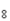 10,081915252-Метокси-3,6-дихлорбензойной кислоты диметиламиновая соль (дианат)2300-66-5С10Н13Cl2NO315,082020802-Метокси-3,6-дихлорбензойной кислоты N-циклогексилоксим (оксим банвела Д)–C14H15Cl2NO430,08212144S-(N-метоксикарбонил-N-Meтоксикapбoнилметил-аминометил)-0-этилметилдитиофосфонат (фоскарбан)–C9H19NO6S21,082235662-Метокси 1-метилэтилацетат(1-метоксипропиловый эфир уксусной кислоты, 1-метокси-2-ацетоксипропан, 1-метоксипропан-2-ол ацетат)108-65-6C6H12О3475,0823–2-(6-Метокси-2-нафтил)пропионовая кислота (Напроксен)22204-53-1C14H14О310,082419261-Метокси-4-нитробензол (п-нитроанизол)100-17-4C7H7NO320,082511171-Метоксипропан-2-ол (-метиловый эфир пропиленгликоля)107-98-2С4Н10О2500,082610971-(n-Метоксифенил)-2,2-дифенилэтанол-1 (карбинол)–C21H20O250,082724613-Метокси-6-[N-(4-фталилсульфаниламидо]-3-метоксипиридазин (фтазин)13010-46-3C19H15N4О6S10,082811082-Метоксиэтанол (метилцеллозольв) 109-86-4C3H8O2300,082911342-(2-Метоксиэтокси) этанол (диэтиленгликоля метиловый эфир, метилдигликоль, метилкарбитол)111-77-3С5Н12О3200,08300219Мефенаминовой и изомефенаминовой кислот натриевые соли––120,0831253219-Микозаминилнистатинолид (нистатин)1400-61-9C46H77NO1950,08322603Микроорганизмы и микроорганизмы-продуценты (отраслей промышленности: мукомольной, комбикормовой, дрожжевой, пивоваренной, кормовых дрожжей, аминокислот, ферментов, биопрепаратов на основе молочнокислых бактерий) /по общему бактериальному счету/––5 000 кл./м3833Модификатор МБА-100:2892по диэтиленгликолю107-21-1С2Н6O2400,02893по метиловому эфиру бензойной кислоты93-58-3С8Н8O22,08343520Моноалкиловые (C8 – С10) эфиры алк-2-ени-янтарных (C14 – C17) кислот––20,08351126Моногидроперфторпропилтетрафторэтиловый эфир (гидрид М-100)–C5H2F10O1 000,08362820Моноглицериды ацетилированные дистиллированные (АМД)–100,08371605Морфолин (диэтиленамидоксид, тетрагидро-1,4-оксазин)110-91-8C4H9NO10,08382770Моюще-дезинфицирующее средство МДС-4 (по синтанолу ДС-10)––5,08393140Натрий альгинат (альгиновой кислоты натриевая соль, манутекс РС)9005-38-3–100,08400268Натрий бензоат (бензойной кислоты натриевая соль, натрий бензоинокислый)532-32-1С7H5NaO50,08410157диНатрий бис[-перокси-0:0] тетрагидроксидиборат (натрий надборнокислый, натрий перборат)90568-23-3B2H2Na2O620,08420150Натрий гидроксид (натр едкий, сода каустическая)1310-73-2HNaO10,08430221Натрий гидросульфат гидрат (натрий сернокислый кислый, натрий сульфат однозамещенный, гидрат)10034-88-5HNaО4S · H2O40,08443124Натрий карбоксиметилцеллюлоза (карбоксиметилцеллюлозы натриевая соль)–С10Н20N2NаО3100,08453155Натрий нитрат7631-99-4NaNO350,08460156Натрий нитрит7632-00-0NNaO25,08470271диНатрий сульфид1313-82-2Na2S10,08483130диНатрий тетраборат декагидрат (в пересчете на бор)(бура, тинкал)1330-43-4В4Nа2О7 · Н20О1020,08493133триНатрия цитрат (2-лимонной кислоты тринатриевая соль)68-04-2С6Н5 Nа3О7100,08501506Нафталин-1,8-дикарбоновой кислоты ангидрид (нафталевый ангидрид)81-84-5C12Н6О315,08511502Нафталин-1,4,5,8-тетракарбоновой кислоты диангидрид (1,4,5,8-нафталинтетракарбоновой кислоты диангидрид (мономер))81-30-1С14Н4О610,085233552-Нафтиламиносульфокислота –С10Н9NO3S600,085310311-Нафтол90-15-7C10H8O3,08542830НГЖ-5У (трибутилфосфат – 73 %; дибутилфенил-фосфат – 20 % смесь с турбинным маслом на основе триксиленилфосфата марки ОМТИ; полибутилметакрилата; эпоксидной смолы марки УП-532; хромоксана; диоктилдифениламина; фенил--нафтиламина, бензотриазола до 100 %)––10,08550276Неодим трифторид (в пересчете на неодим) (неодим фторид)15195-53-6F3Nd30,08562821Неонол АФ-9-10––50,08570273Ниобата лития шихта (ниобия оксид – 51 %, лития оксид – 49 %)––100,08580274Ниобий7440-03-1Nb150,08590275Ниобий (+5) оксид1313-96-8Nb2O5150,08603302Нитрилотриметилентрис (фосфоновая) кислота6419-19-8С3Н12NO9Р330,086119304-Нитроацетофенон (п-нитроацетофенон)940-14-7C8H7NO320,086215384-Нитробензойная кислота (п-нитробензойная кислота)62-23-7C7H5NO430,086333014-Нитробензойной кислоты хлорангидрид122-04-3С7Н4ClNO310,086419314-Нитробензолкарбоксимидамидгидрохлорид (п-нитробензамидин хлоргидрат)15723-90-7С7Н7N3О2 · ClН10,08651910Нитрометан 75-52-5СН3NO2100,08661911N-Нитро-N-метил-2,4,6-тринитроанилин479-45-8С7Н5N5О812,08671912Нитропарафины ––250,08681914п-Нитростирола оксид –С8Н6 NO320,086919162-Нитротолуол 88-72-2C7H7 NO28,087019173-Нитротолуол 99-08-1С7Н7 NO26,087119154-Нитротолуол 99-99-0C7H7 NO26,087208884-Нитрофторбензол (п-нитрофторбензол)352-15-8C6H4 FNO28,087339071-[N-(5-Нитрофур-2-ил)метилен-амино]имид-азолидин-2,4-дион (фурадонин)67-20-9С8Н6N4О55,087424623-(5-Нитрофурфурилиденамино) оксазолидин-2-он (N-(5-нитро-2-фурфурилиден)-3’-амино-2-оксазолидон, фуразолидон)67-45-8С6Н6N4О410,087536081-(5-Нитрофурфурилиден)-семикарбазид (5-нитрофурфурол, семикарбазон, фурацилин)59-87-0С6Н6N4О45,087619184-Нитро-1-этоксибензол (п-нитрофенетол)100-29-8C8H9NO310,087710902,2,3,3,4,4,5,5,5-Нонафторпентан-1-ол (тригидроперфторамиловый спирт)355-28-2С5Н3F9О50,08780167Окзил (хром-лигносульфонат)––1 000,08792822Оксанол-КД6 (смесь полиэтиленгликолевых эфиров синтетических спиртовых фракций C8 – C10)––100,088009421,1’-Оксибис(2-хлорэтан) (2,2’-дихлордиэтиловый эфир, хлорекс) 111-44-4C4H8Cl2О10,08811104Оксидибензол (дифениловый эфир, дифенилоксид, феноксибензол) 101-84-8С12Н10О30,08821060Оксиранометанол (глицид, эпигидриновый спирт, 1,2-эпоксипропанол-3) 556-52-2С3Н6О240,08833066Оксиэтилцеллюлоза ––100,088430511-Оксо-1,5-диметилфосфолен-2 смесь с 1-оксо-1,3-диметилфосфоленом-3 в соотношении 1,5:1 (бифолен)––80,088520752-Оксо-1-пирролидинацетамид (2-оксопирролидин-1-илуксусной кислоты амид пирацетам) 7491-74-9C16H10N2O250,088620423-Оксо-N-фенилбутанамид (ацетоацетанилид, ацетоуксусной кислоты анилид)102-01-2C10H11NO210,088710981-Октадеканол (стеариловый спирт) 112-92-5C18H38О100,08881585(Z)-Октадец-9-еновая кислота (цис-октадец-9-еновая кислота, олеиновая кислота)112-80-1C18H34О2100,08890222(L)-Октадец-9-еноат натрия (натрий олеат, олеиновой кислоты натриевая соль)143-19-1С18Н33NаО21 300,08900892Октафторбутен (смесь изомеров) (перфторбутены)11070-66-9C4F8100,08910964Октафторпропан (фреон-218)76-19-7С3F81,0 х 1058921540Олефинсульфокислота из олефинов C15 – C18––300,08931719Олефинсульфонаты на основе олефинов С15 – C18––100,08941718Олефинсульфонаты натрия C12 – C14––10,08950519Олефины фракций C15 – C18––70,08960348Ортофосфорная кислота7664-38-2Н3О4Р20,08973453n-парафин фракции С10 – С1364771-72-8; 8012-95-1СnН2n+25 000,0 (4)8982606Пектиназа грибная (пектофоетидин)––40,089924641,2,2,6,6-Пентаметилпиперидина 4-толуолсульфонат (пирилен)–C10H21N · С7Н7О3S3,090009712,2',4,4',5-Пентабромдифениловый эфир (БДЭ-99)60348-60-9С12H5Br5О0,19011328Пентандиаль (глутаральдегид, глутаровый альдегид) 111-30-8C5H8О230,09021521Пентандикислота (1,3-пропандикарбоновая кислота, глутаровая кислота)–С5H8O4100,09030876Пентахлорбензол 608-93-5C6HCl53,09040877Пентахлорнитробензол 82-68-8С6Cl5NO210,09050891Пентахлорпропан 55632-13-8С3Н3 Cl530,09061036Пентахлорфенол87-86-5C6HCl5O20,090713152-Пентил-3-фенилпропен-2-аль (по бензальдегиду) (-амилкоричный альдегид, жасминовый альдегид)1331-92-6C14H18O40,09081250Пентилформиат (амилформиат, муравьиной кислоты пентиловый эфир)638-49-3С6Н12О3100,09093007Перлит ––50,09103503Перметриновой кислоты этиловый эфир64628-80-4С22Н22Cl2О310,09111615Пероксиды фракций жирных кислот C7 – C9––150,09120947Перфтор-2-метилпроп-1-ен (перфторизобутилен)382-21-8C4F81,09132877Петролейный эфир ––200,09142417Пиперазин (диэтилендиамин)110-85-0C4H10N210,09153611Пиперидин (пентаметиленимин)110-89-4C5H11N10,091636373,6-Пиридазиндиол 123-33-1C4H4N2О2100,091736382,6-Пиридиндиметанолбис (метилкарбамат) (ангинин, пармидин)1882-26-4С11Н15N3О440,091831564-[(3-Пиридинил)амино] бутаноат натрия (никотиноил-4-аминомасляной кислоты натриевая соль, пикамилон)62936-56-5C10H11N2NaО320,09192072Пиридин-3-карбоксамид (витамин РР, никотинамид, никотиновой кислоты амид) 98-92-0C6H6N2О10,09201579Пиридин-4-карбоновая кислота (изоникотиновая кислота) 55-22-1C6H5NO210,092133132,4,6(1Н,3Н,5Н)-Пиримидинтрион (барбитуровая кислота, 5-гидроксиурацил)67-52-7C4H4N2О3100,09222421Пирролидин (малонилмочевина, тетраметиленимин)23-75-1C4H9N5,09233089Платифиллин гидротартрат––2,09241853Полиамин Т ––30,09253090Поли-(1,2,3,4)-2-амино-2-дезокси--Д-глюкопираноза (хитозан из панцыря камчатского краба)––30,09262023Поли-[N’-бис(гидроксиэтил) уреидо] фенилметан (ЭМ-30)––50,09272027Поли-[N’-бис-(триметилсилоксиэтил) уреидо]фенилметан(ДЭМ-31)––50,09281332Поливинилбутираль ––100,09292024Поли-[N’-гидроксиэтилуреидо] фенилметан (М-42)––50,09303435Поли-(Д-глюкозамин, частично N-ацетилированный) (хитозан)9012-76-4–0,59313171Поли(2,5-дигидрооксифенилен)-4-тиосульфокислоты натриевая соль (олифен)––30,09322864Полидим (смесь диметиламинных солей 2,3,6-трихлорбензойной кислоты)––10,09332026Полиизоцианат ––20,09343091Поли-(1,2,3,4)-2-N-карбоксиметил-2-дезоксиметил-2-дезок-6-0-карбоксиметил--Д-глюкопираноза, натриевая соль (хитозана натриевая соль из панцыря камчатского краба)––30,09352982Полимер метил-2-метилпроп-2-еноата, винилбензола и проп-2-енонитрила (сополимер марки МСН, сополимер стирола, метилметакрилата и нитрилакриловой кислоты)–[[C5H9О2]n · [C8H8]1 · [С3Н3N]n]x100,09362923Полимер метилпроп-2-еноата, бутилпроп-2-еноата и винилбензола (лакрис 25т, сополимер метилакрилата, бутилакрилата и стирола)–[C4H7О2]n ·.[C7H12О2]m
[C8H8]x100,09372924Полимер 2-метилпроп-2-еновой кислоты и метил-2-метилпроп-2-еноата (лакрис 20, М-14ВВ, сополимер метакриловой кислоты и метилметакрилата)–[[C4H7О2]n · [C5H9О2]n]x50,09382942Полимер проп-2-енонитрила с проп-2-ен-1,2-дикарбоновой кислоты (акриловой кислоты нитрил полимер с проп-2-ен-1,2 дикарбоновой кислотой, нитрона пыль)–[[С3Н3]n · [С5Н6О4]n]x20,09392957Полимер формальдегида и диоксолана (СДФ, сополимер формальдегида с диоксоланом)–[[СН2 О]n [С3Н6О2 ]m]x100,09402801Полиметилсилоксановая жидкость ПМС-400 (по тетраэтоксисилану)––100,09412880Полиоксиэтиленгликолевые эфиры высших жирных спиртов––25,09422929Полисорб-1 ––100,0943Полиэтиленгликоли:25322-68-3(С2Н4О)nНОН150,03227ПЭГ-4003228ПЭГ-60009441854Полиэтиленполиамин ––10,0945Полиэтиленполиаминополи (метилфосфоновых) кислот натриевая соль:2823по пыли реагента (реагент ПАФ-13А)––10,02882по формальдегиду ––30,09463136Полиэтилентиурамдисульфид, цинковая соль (метирам, поликарбацин, полирам)––1,09472824Препарат «Грамекс» (триэтиленгликоль – 41,8 %, 2-карбометокси-[(4-метил-6-метокси-1,3,5-триазин-2-ил)аминокарбонил]бензолсульфамид – 12,5 % , диэтилэтаноламин – 3,9 %, вода – 41,8 %)––30,09482825Препарат «Круг» (триэтиленгликоль – 42 %, 2-хлор-[(4-диметил-амино-6-изопропили-дениминокси-1,3,5-триазин-2-ил)аминокарбонил]-бензол-сульфамид – 12,5 %, диэтаноламин – 3,5 %, вода – 24 %)––37,09492826Препарат «Сихат» (дефолиант – действующее начало – натрия трикарбомидохлорат)––100,09502827Препарат «Эллипс» (триэтиленгликоль – 42 %, 2-хлор-{[4-диметил-амино-6-(-метил) пропили-денаминоокси-1,3,5-триазин-2-ил]аминокарбонил}-бензолсульфамид – 12,5 %, диэтаноламин – 3,4 %, вода – 42,1 %)––30,09512771Присадка «Микс» (по дисульфиду изобутилена)––100,09522851Присадка «Необас» (по алкилфенолу) (алкилсалицилат бария на олигомерах этилена) ––10,09532852Присадка С-5А (олигоизобутинилсукцинимид диэтилентриамина в масле индустриальном)––100,09542802Присадка «Фосфоксит-7» (по триэтаноламину)––40,09552772Присадка «Фриктол»––50,09562803Присадки «Борин» и «Масма-1602» (по алкилфенолам)––10,09572804Присадки «Гидропол-200» и «Пропинол Б-400» (по окиси пропилена)––20,09581545L-Пролин147-85-3С5Н9NO2700,09591034Пропан-1,2-диол (пропиленгликоль)57-55-6C3H8O230,09601829Пропановой кислоты 3,4-дихлоранилид (3,4-дихлорпропионанилид, пропанид)709-98-8C9H9Cl2NO2,096128531,2,3-Пропантриол (глицерин) 56-81-5C3H8O3100,0 (4)96219331,2,3-Пропантриола тринитрат(нитроглицерин, тринитрат глицерина)55-63-0С3Н5N3О92,096331121,2,3-Пропантриол моно(дигидрофосфат) железа (железо глицерофосфат)27289-15-2С3Н7FеО6Р40,09640413Проп-2-ена тетрамер (изододецилен, пропилена тетрамер)6842-15-5С12Н241500,09650407Проп-2-ена тример (пропилена тримеры)13987-01-4C9H1850,09661236Пропилбутаноат (масляной кислоты пропиловый эфир, пропилбутират)105-66-8C7H14О250,09673505Пропил-3,5-дииод-4-оксо-1(4Н) пиридинацетат(пропилйодон)587-61-1C10H11I2NO3150,09683522Пропил-4-оксибензоат (4-гидроксибензойной кислоты пропиловый эфир, нипазол) –С9Н10О3100,09691237Пропилпропионат (пропионовой кислоты пропиловый эфир) 106-36-5С6Н12О2500,09702122S-Пропил-O-фенил-O-этилтиофосфат (гетерофос)40626-35-5C11H17О3PS0,29710961Пропионилхлорид (пропионовой кислоты хлорангидрид) 79-03-8С3Н5ClО20,09721597Пропионовой кислоты ангидрид 123-62-6С6Н10О315,09733543Пропионовой кислоты -лактон-3-(17--гидрокси-3-гидроксиандроста-4,6-диен-17--ил) (спиродиен)––30,09743542Пропионовой кислоты -лактон-3-(17--гидрокси-7-метоксиандроста-3,5-диен-17--ил) (лактон)––30,09753356Пропионовой кислоты 3-метокси-17--спиро-оксираниландроста-3,5-диен––30,09763137Протаргол (в пересчете на серебро)––10,09773020Протеаза щелочная (протосубтилин) ––10,09782805Пылегаситель ВПП-3 ––5,09792930Пыль абразивная (корунд белый, монокорунд) ––40,09802999Пыль акрилонитрилбутадиенстирольных пластиков (АБС-пластики марок 0809, 1106-30)––100,09812932Пыль акрилонитрилбутадиен-стирольных пластиков (АБС-2020)––30,09822960Пыль аминопласта марки КФА-7 ––50,09832934Пыль аминопластов ––40,09842961Пыль ацетатного шелка ––40,09852905Пыль аэрозолеобразующих взрывоподавляющих составов (по хлориду натрия)––100,09862935Пыль винипласта-90 ––10,09872963Пыль вискозного шелка ––50,09882964Пыль выбросов табачных фабрик (с содержанием никотина до 1,5 % и смолистых веществ до 16 %)––30,09892965Пыль гетинаксов Г-2, Г-4––30,09902938Пыль желатина ––150,09912986Пыль инден-кумароновой смолы––10,09922919Пыль капрона ––50,09932910Пыль клея карбамидного сухого ––60,09942911Пыль комбикормовая (в пересчете на белок)––10,09952941Пыль композиционного полимерного носителя ВФС 42-1840-88 (интерполимерный комплекс эквимолярных количеств полиметакриловой кислоты и полиэтиленоксида 4000)––100,09963701Пыль композиционного материала из кремний- и полимерсодержащих компонентов в соотношении 3 : 1––50,09972912Пыль костной муки (в пересчете на белок)––10,09982967Пыль лактозы––100,09992987Пыль латуни (в пересчете на медь)––3,010002920Пыль меховая (шерстяная, пуховая)––30,010013702Пыль моркови––20,010022968Пыль мыльного порошка––100,010032913Пыль мясокостной муки (в пересчете на белок)––10,010042943Пыль оптического отбеливателя «Белофор КД-2»––50,010053703Пыль отработанных расплавов титановых хлораторов––10,010063704Пыль пектина––100,010072944Пыль пемоксоли––30,010082945Пыль пемолюкса––20,010093705Пыль перца––30,010103706Пыль пищевых продуктов растительного происхождения (шелухи какао-бобов, порошка какао, ядер обжаренных орехов)––30,010112989Пыль полиамида––500,010122969Пыль полиамида ПА-610––50,010133707Пыль полиарилатов (полиэфиры дифенилолпропана и хлорангидридов фталевых кислот)––100,010142948Пыль поливинилпирролидона––150,010152991Пыль полисульфонов––300,010162970Пыль полиэфирной ненасыщенной смолы ПН-12––20,010172971Пыль прессматериала К-81-39 (по двуокиси кремния)––50,010182972Пыль реактива Лестраде (карбонат натрия – 49 %, сульфат аммония – 49 %, нитропруссид натрия – 2 %) (в пересчете на карбонат натрия)––40,010193708Пыль резины на основе метилвинилдихлор-силана (по летучим хлорсодержащим компонентам)––20,010202973Пыль сахара, сахарной пудры (сахарозы)––100,010213709Пыль свеклы ––10,010222974Пыль связующего СФП-011Л (фенолформальдегидная смола новолачного типа 90–94 %, уротропин 6–10 %)––50,010232975Пыль синтетического моющего средства марки «ЛОТОС-М»––10,010243710Пыль синтетической кожи (полиэфируретаны – 40 %; волокно полиэфирное/лавсановое/ – 45 %; попропиленовое – 15 %)––100,010252949Пыль слоистого эпоксидного углепластика––20,010262976Пыль слюды––40,010273711Пыль сополимера винилхлорида и винилацетата (сополимер ВА-15)––100,010282950Пыль сульфонолов НП-1––30,02951НП-310293712Пыль твердого раствора на основе титаната циркония, олова, лантана (по цирконию)––100,010302952Пыль текстолита––40,010312978Пыль тонко измельченного резинового вулканизата из отходов подошвенных резин––100,010322993Пыль углеродных волокнистых материалов на основе гидратцеллюлозных волокон––50,010332994Пыль углеродных волокнистых материалов на основе полиакрилонитрильных волокон (по акрилонитрилу)––30,010342979Пыль фенолформальдегидного пресс-порошка марки 03-010-02––50,010352980Пыль фенолформальдегидной смолы новолачного типа марки СФ-010, СФ-011, Э2-330-02––50,010362995Пыль фенолформальдегидной смолы резольного типа––40,010372953Пыль фенопластов резольного типа (Э2-330-02; У2-301-07)––50,010382981Пыль ферросплавов (железа – 51 %, кремний – 47 %) (по железу)––20,010392996Пыль хлорированного натурального каучука––20,010402954Пыль хромово-цинкового катализатора (катализатор К-16)––10,010413713Пыль чая––10,010422955Пыль яиц зерновой моли, трихограмм и пыльцы бабочек зерновой моли (в пересчете на белок)––1,010433009Раунатин 39379-45-9–4,010442856Реагент антихлорозный из гидролизного лигнина––2 000,010452857Реагент лилафлот OS-700 С (в пересчете на алифатические амины)––3,010463008Реагент СОП-83 ––500,010471598Рибонуклеиновой кислоты гидролизат––100,010483081Рибофлавин 5’-дигидрофосфат (рибофлавин фосфат) 146-17-8C17H21N4О9P10,010493080Рибофлавин нуклеотид ––10,010509-D-Рибофуранозилгипоксантин (Рибоксин)–C10H12О5N440,010510186Ртути соединения водорастворимые: сулема, уксуснокислая, азотнокислая, окисная и закисная ртуть (в пересчете на ртуть)––0,810520188Ртути соединения водо- и плохо-растворимые: каломель, сулема, азотнокислая окисная и закисная, окиси красная и желтая, уксусно-кислая, амидохлорная, двуйодистая (в пересчете на ртуть)––1,010530187Ртути соединения плохо растворимые в воде: двуйодистая, амидохлорная, окиси желтая и красная, хлористая ртуть (в пересчете на ртуть)––0,910540225Ртуть бромид, роданид, сульфат (–1), сульфат (–2) (в пересчете на ртуть)––0,310553105Рубидий оксид (в пересчете на рубидий)12509-27-2RbO5,010560277Рутений диоксид12036-10-1RuO230,010573106Самарий оксид12035-88-0SmO50,010583040Сахарол (смесь дитерпеновых гликозидов стевиозида и ребаудиозида в соотношении 2:1)––100,010590279Свинец октадеканоат (в пересчете на свинец) (октадекановой кислоты свинцовая соль, свинец стеарат)7428-48-0С36Н70О4Рb0,310600368Селен аморфный7782-49-2Se50,010610335Селен сульфид (сульсен)7446-34-6SSe5,010623041Сенадексин ––150,010630369Сера гексафторид (ОС-6-11)2551-62-4F6S2,0 · 10410640332диСера дихлорид (сера хлорид)10025-67-9S2Cl210,010650374Сера пентафторид10546-01-7F5S1,010660331Сера элементная7704-34-9S70,010670280Серебро октадеканоат (в пересчете на серебро) (серебра стеарат, октадекановой кислоты серебряная соль)24927-67-1С18Н35АgО25,010681550L-Серин 56-45-1С3Н7NO3700,010690358Силан (моносилан)7803-62-5H4Si20,010702858Синтанол АЦСЭ-12 (по эфирам оксиэтилированных спиртов)––4,010712747Синтанол ДС-10 (смесь фракций спиртов С10 – С20 и оксида этилена)––5,010722745Синтетические моющие средства «Ока», «Био-С» ––10,010732806Синтетические моющие средства «Бриз», «Вихрь», «Лотос», «Лотос-автомат», «Юка», «Эра»––30,010740281диСкандий триоксид (скандия оксид)12060-08-1Sc2О340,010752773Смазка «Алюмол»––50,010762808Смазка «Вутол» (по пропинолу В-400)––20,010772774Смазка «Геол-1»––50,010782810Смазка «Игнол» (по хлору)––30,010792776Смазка «Полимол Ф»––50,010802779Смазка «Укринол-214»––1 000,010812809Смазки «Дитор», «Ринол», «Фарина» (по маслу минеральному)––50,010822775Смазки ЛКС (текстильная, металлургическая)––50,010832859Смазки технологические: «Зимол»; «Литас»; «Литол-24»; «Северянка»; «Трансол-100»; «Трансол-200»; «Укринол-212»; «Униол»; «Шрус-4» (по маслу минеральному)––50,010842777,
2778Смазки «Укринол-211М», «Укринол-215»––50,010852861Смазочно-охлаждающая жидкость «Авитол» (по синтанолу)––10,010862811Смазочно-охлаждающая жидкость «Аквол-18» (по триэтаноламину)––40,010872812Смазочно-охлаждающая жидкость ОСМ-А––50,010882780Смола СТУ-3 ––24,010892831Смола эпоксидная на основе бисфенола F (по эпихлоргидрину)––200,010903062Сополимер полиэтилентерефталата25038-59-9[С10Н8O4]n50,010912815Сорбиталь 20 (смесь полиэтиленгликолевых эфиров монодистеаратов ангидросорбитов)––3 000,010923042L-Сорбоза (L-ксилогексулоза)87-79-6С6Н12О6100,010932534Стрептомицина хлоркальциевый комплекс––5,010943134Стронций карбонат1633-05-2CO3Sr50,010953107Стронций, растворимые соединения (нитрат, оксид) (в пересчете на стронций)––15,010961549Сульфаминовая кислота5329-14-6H3NO3S30,0109717397-Сульфамоил-6-хлор-3,4-дигидро-2Н-1,2,4-бензотиа-диазин-1,1-диоксид (гипотиазид, дихлотиазид)58-93-5C7H8ClN3О3S210,010983157Сульфаниламидобензоат натрия (сульфантрол, 2-(4-сульфониламидо)бензойной кислоты натриевая соль)10060-70-5C7H7N2NaO2S10,010992512Сульфаниловой кислоты амид (стрептоцид)63-74-1C6H8N2O2S10,011002095Сульфаниловой кислоты N-[амино(имино)метил]амид (п-аминобензолсульфонилгуанидин, сульгин)57-67-0C7H10N4О2S10,011012436Сульфаниловой кислоты N-(4,6-диметил-пиримидин-2-ил)амид (сульфадимезин)57-68-1C12H14N4О2S10,011022517Сульфаниловой кислоты N-(2,6-диметоксипиримидин-4-ил)амид (сульфадиметоксин)122-11-2C12H14N4О2S4,011033359Сульфаниловой кислоты N-карбамоиламид (уросульфан)547-44-4C7H9N3О3S10,011043360Сульфаниловой кислоты N-(3-метоксипиразинил-2)амид(сульфален)152-47-6C11H12N4О2S10,011052465Сульфаниловой кислоты N-(6-метоксипиридазин-3-ил)амид (сульфапиридазин)80-35-3С11Н12N4О3S5,011063043Сульфаниловой кислоты N-(6-метоксипиримидин-4-ил)амид (сульфамонометоксин)1220-83-3C11H12N4О2S5,011071738Сульфаниловой кислоты N-(4-сульфамоилфенил)амид (дисульфан)6402-89-7C12H13N3О4S210,011082437Сульфаниловой кислоты N-(тиазолил-2-)амид (норсульфазол)72-14-0C9H9N3О2 S210,011092478Сульфаниловой кислоты N-(3-хлорпиридазин-6-ил)амид80-32-0C10H9ClN4О2S10,011102438Сульфаниловой кислоты N-(5-этил-1,3,4-тиадиазол-2-ил)амид (этазол)94-19-9C10H12N4О2S210,011110272Сульфаниловой кислоты N-(5-этил-1,3,4-тиадиазол-2-ил)амид, натриевая соль (этазол натрия, этазол растворимый) 1904-95-6C10H11N4NaО2S210,011121529Сульфимид 2-бензойной кислоты (сахарин, о-сульфобензойной кислоты имид)81-07-1C7H5NO3S20,011131721Сульфоэтоксилаты натрия C10 – C13––20,011140290Сурьма7440-36-0Sb10,011150282Таллий йодид (в пересчете на таллий)7790-30-9ТаI0,411162867Талловый пек––500,011173044Танацехол (танафлон)––50,011180283Тантал7440-25-7Та150,011193613Теофедрин (по амидопирину)––3,011202782Теплоноситель ароматизированный АМТ-300––50,011213546Терефталевой кислоты ди(2-этилгексил)овый эфир (ди(2-этилгексил)-1,4-бензолдикарбонат, ди(2-этилгексил)терефталат)–C24H38О4100,011221504Терефталоила дихлорид (1,4-бензолдикарбоновой кислоты дихлорангидрид, дихлорангидрид терефталевой кислоты)100-20-9C8H4Cl2О24,011233010Терлон (арамид)––100,0112407241,1’,4’,1“-Терфенил (1,4-дифенилбензол)92-94-4C18H1450,0112509702,2',4,4'-Тетрабромдифениловый эфир (БДЭ-47)5436-43-1C12H6Br4O0,2 (1)11261288Тетрабутоксититан (по бутанолу) (бутиловый эфир о-титановой кислоты)–С16Н36О4Тi100,0112713231,2,5,6-Тетрагидробензальдегид100-50-5С7Н10О10,0112807123а, 4,7,7а-Тетрагидро-1Н-инден3048-65-5C9H1210,0112936491,2,3,4-Тетрагидро-9-метил-3-(диэтиламинометил)-4Н-карбазол-4-он (ондансетрон-основание)–C17H16N35,0113007131,2,3,4-Тетрагидронафталин (тетралин)119-64-2С10Н1240,011311055Тетрагидро-2-фуранол (2-гидроксиметилтетрагидрофуран, тетрагидрофуриловый спирт)5371-52-8C4H8О2100,011320386Тетраметиламмония гидроксид (тетраметиламмоний гидроксид, гидроокись тетраметиламмония) 75-59-2C4H13NO435,0113324972,3,5,6-Тетраметилпиразин1124-11-4C8H12N220,0113436142,4,6,8-Тетраметил-2,4,6,8-тетра-азабицикло[3,3,0]-октандион-3,7 (мебикар)10095-06-4C8H14N4О250,011353012Тетран-5 (смесь: 1,4-метил-5,6-дигидропиран – 85,5 %; 2,4-метилентетрагидропиран – 4,5 %; изопропилнитрат – 10 %)––50,011363013Тетран-6 (смесь: 1,4-метил-5,6-дигидропиран – 38 %; 2,4-метилентетрагидропиран – 2 %; изопропилнитрат – 10 %; дициклопентадиен – 50 %)––20,011373014Тетран-7 (смесь: 1,4-метил-5,6-дигидропиран – 38 %; 2,4-метилентетрагидропиран – 2 %; изопропилнитрат – 50 %; дициклопентадиен – 10 %)––40,011383015Тетран двухкомпонентный (смесь: 1,4-метил-5,6-дигидропиран – 74,9 %; 2,4-метилентетрагидропиран – 23,9 %; примеси – 1,2 %)––60,011393016Тетран четырехкомпонентный (смесь: 1,4-метил-5,6-дигидропиран – 38 %; 2,4-метилентетрагидропиран – 12 %; циклогексилнитрат – 10 %; дициклопентадиен – 40 %)––60,0114015962,3,3,3-Тетрафтор-2[1,1,2,3,3,3-гексафтор-2-(гептафторпропокси) пропокси]пропаноилфторид (по фтористому водороду) (2-(2-перфторпропокси-2-трифторметилперфторэпокси)перфторпропионовой кислоты фторангидрид, триммер оксида перфторпропилена)2641-34-1C9F18О3500,0114115952,3,3,3-Тетрафтор-2-(фторпропокси-пропаноилфторид (по фтористому водороду) (димер оксида перфторпропилена, 2-перфторпропоксипер-фторпропановой кислоты фторангидрид)2062-98-5C6F12О2300,0114235072,2,3,3-Тетрафторпропил-2-фторпроп-2-еноат (2,2,3,3-тетрафторпропил--фторакрилат, 2-фторакриловой кислоты 2,2,3,3-тетрафторпропиловый эфир)96250-37-2C6H5F5О210,0114308861,2,4,5-Тетрахлорбензол 95-94-3С6Н2Cl4130,0114408961,1,1,3-Тетрахлорпропан 1070-78-6С3Н4Cl410,0114524222,3,4,5-Тетрахлор-6-(трихлорметил) пиридин (гептахлорпиколин, 3,4,5,6-тетрахлор-2-трихлорметилпиридин)1134-04-9С6Cl7N20,011460346Тетрахлорфосфоранил (фосфор тетрахлорид)20762-59-8Cl4Р10,011472508Тетрацин (смесь: тетран двухкомпонентный – 89,4 %; циклогексилнитрат – 9,3 %; примеси – 1,3 %)––60,011481062Тетраэтилортосиликат (тетраэтоксисилан, этилсиликат) 78-10-4C8H20О4Si500,011490192Тетраэтилсвинец78-00-2С8H20Pb0,00311503017Тилозин фосфат ––20,011511855Тиоациланилид (тианилид синтетических жирных кислот фракций C5 – C6) ––200,0115221230,0’-Тиоди(1,4-фенилен)бис(0,0-диметилфосфат) (абат, биотион, дифос)3383-96-8С16Н20О6Р2S310,011531724Тиокарбамид (тиомочевина) 62-56-6СН4N2S10,011540361Тионилхлорид (кокарбоксилазы гидрохлорид) 7719-09-7Cl2OS5,011551587Тиоуксусная кислота (этантиоловая кислота)507-09-5C2Н4OS20,011560352Тиофосфорилхлорид (фосфора тиотрихлорид)3892-91-0Cl3PS10,011571552L-Тирозин60-18-4C9H11NO3700,011580116Титан диборид 12045-63-5TiB220,011590118Титан диоксид 13463-67-7TiO2500,011602958Титановые пылевые возгоны от шахтных хлораторов––200,011610117Титан хром диборид39407-17-5TiCrB220,0116220683-Толилкарбаминовой кислоты 3-(N-метокси-карбонил-амино)фениловый эфир (фенмедифам)––10,011631860Триалкиламины (смесь аминов фракций C7 – C9: тригептиламина, триоктиламина, тринониламина)––70,011642124Триалкилфосфины C12 – C15 ––100,011651553Z-Треонин (октодекановой кислоты серебряная соль)80-68-2С4Н9NO350,011663443(D-(-); L-(+) и DL-Трео-1(4-нитрофенил)-2-амино-1,3-пропандиол) (треоамины)–C9H12N2О410,0116734312,4,6-Триброманилин 147-82-0С4Н4Br320,0116808871,3,5-Трибромбензол 626-39-1С6Н3Br3100,011691882Трибутиламин (три-н-бутиламин) 102-82-9C12H27N10,011702125Трибутилфосфат (фосфорной кислоты трибутиловый эфир)126-73-8C12H27О4P10,011712126Трибутилфосфин 998-40-3C12H27P90,011723407Три(гидроксиметил)-аминометан (трисамин)–С4Н11NO3150,011731864Три(2-гидроксиэтил)амин (триэтаноламин) 102-71-6С6Н15NO340,0117410561,1,7-Тригидротридекафторгептан-1-ол (тригидроперфторгептиловый спирт)375-82-6С7H3F13O50,011751065Тридеканол-1 (тридециловый спирт)112-70-9C13H28О400,011761542Тридекафторгептановая кислота(перфторгептановая кислота, перфторэнантовая кислота)–C7HF13О21 000,011770864Трийодметан (йодоформ)75-47-8СНI340,0117806851,2,3-Триметилбензол (гемилеллитен)526-73-8C9H1220,0 (2)117906231,3,5-Триметилбензол (мезитилен) 108-67-8C9H1220,0 (2)11802207экзо-1,7,7-Триметилбицикло [2,2,1]гептанол-2 (изоборнеол)124-76-5C10H18O1 400,0118133701,7,7-Триметилбицикло[2,2,1] гептанон-2-сульфоновая-10 кислота (сульфокамфорная кислота)–C10H16О4S40,0118209483-(2,2,2-Триметилгидразиний) метилпропионат, бромид–C7H17BrN2О25,011833220[S-(L)]-3,7,11-Триметил-1,6,10-додекатриен-3-ол (неролидол)142-50-7C15H26О70,0118424721,1’-Триметиленбис(4-гидроксиминометилпиридиний бромид), моногидрат (дипироксим)–C15H24Br2N4 · Н2О10,0118520761,1’,4,4’,4“,4-Триметиленбис-(4-сульфанилилсульфаниламид)(дисульформин)––10,0118624713,5,5-Триметилоксаэолидиндион-2,4 (триметин)127-48-0C6H9NO310,011871727Триметилсульфоний бромид 25596-24-1С3Н9BrОS3,011882487N,N,а-Триметил-10Н-фенотиазин-10-этанамин гидрохлорид(10-(2-диметиламинопропил)фенотиазин, гидрохлорид, дипразин, пипольфен)58-33-3C17H20N2S · HCl10,011890946Триметилхлорсилан75-77-4С3Н9ClSi10,0119014164-[2,6,6-Триметил-1-циклогексен-1-ил] бут-3-ен-2-он (-ионон, 2,6,6-триметил-1-(2-метилкарбонилвинил)циклогексен-1)79-77-6С13Н20О10,0119130334-(2,6,6-Триметилциклогексенил-1)-3-метилбутен-3-он-2(иралия)79-89-0С14Н22О50,011922206,,4-Триметилциклогекс-3-ен-1-метанол (п-ментен-1-ол-8, -терпинеол)98-55-5C10H18O0,3119314103,5,5-Триметилциклогекс-2-ен-1-он (изофорон)78-59-1C9H14О10,0119420203,5,5-Триметилциклогекс-3-ен-1-он (85 %) смесь с 3-метоксикарбониламиноениловым эфиром 3-толилкарбаминовой кислоты (15 %) (бетанал)––1,0119519232,4,6-Тринитротолуол118-96-7С7Н5 N3О67,0119610832,4,6-Тринитрофенол (пикриновая кислота)88-89-1С6Н3 N3О710,011971924Тринитроэтилбензол 28655-68-7С8Н7 N3О65,011983414Три(проп-1-енил)амин (триаллиламин)102-70-5C9H15N10,011991554L-Триптофан73-22-3C11H12N2O250,012002140Трис(метилфенил)фосфат (трикрезилфосфат с содержанием орто-изомера менее 3 %, 0,0,0-трис(толил)фосфат) 1330-78-5C21H21О4P10,012010881Трифторметансульфенилфторид (перхлорметантиол, перхлорметилмеркаптан, тиокарбонилтетрахлорид)17742-04-0CF4S3,0120218353-Трифторметиланилин (м-аминобензотрифторид, ,,-трифтор-м-толуидин)98-16-8C7H6F3N10,0120334323-(Трифторметил)дифенил-4-амин449-42-3С13Н10F3N10,0120424772-Трифторметил-10-(3-диэтиламинопропионил) фенотиазин, гидрохлорид (фтороцизин) –C20H23 F3N2 S · HCl10,0120509692-Трифтор метилперфторбутадиен-1,3 (октафторпентадиен)–С4НF910,012061613Трифторметилтрифтороксиран (гексафторпропилена оксид) 428-59-1С3F6О30,012070949Трифторхлорметан (фреон-13) 75-72-9СClF33,0 х 10412080905Трифторхлорэтилен (хлортрифторэтилен) 79-38-9С2ClF310,012093131Трихлорацетат натрия (аграмон, варитокс, НАТА, текан, трихлоруксусной кислоты натриевая соль, ТХАН, ТХУ) 650-51-1С2Cl3NаО2200,0121033432,3,6-Трихлорбензойной кислоты диметиламинная соль(трисбен-200) 3426-62-8С7Н3Cl3О2 · C2H7N10,012110897Трихлорбензол 12002-48-1С6Н3Cl38,012120904Трихлордифенил 25323-68-6C12H7Cl31,012130806Трихлорметилбензол (бензотрихлорид, ,-трихлортолуол) 98-07-7С7Н5Cl310,0121432211,1,1-Трихлор-2-метилпропан-2-ол (хлорэтан)57-15-8С4Н7Cl3О10,0121524232-(Трихлорметил)-3,4,5-трихлорпиридин(гексахлорпиколин, 3,4,5-трихлор-2-трихлорметилпиридин)1201-30-5C6HCl6N20,0121609164-Трихлорметил-1-хлорбензол (1-трихлорметил-4-хлорбензол, п-хлорбензотрихлорид)5216-25-1C7H4Cl41,012170895Трихлорсилан 10025-78-2HCl3Si20,0121809002,3,6-Трихлортолуол 2077-46-5С7Н5Cl3100,0121924272,4,6-Трихлор-1,3,5-триазин (цианурхлорид)108-77-0C3Cl3N35,0122020912,4,6-Трихлорфенилгидразина хлоргидрат76195-84-1С6Н5Cl3N21,0122110672,4,6-Трихлорфенол88-06-2С6Н3Cl3О3,012220945Трихлорэтилсилан (этилтрихлорсилан)115-21-9С2Н5Cl3Si5,012232141Три (хлорэтил) фосфат115-96-8С6Н12Cl3О4Р10,012240411Трицикло[3,3,1,1]3,7 декан (адамантан) 281-23-2C10H167,512253304Трицикло[3,3,1,1]3,7 декан-1-карбонилхлорид (адамантанкарбоновой кислоты хлорангидрид)2094-72-6C11H15ClO10,012263309Трицикло[3,3,1,1]3,7 деканкарбоновая кислота (1-адамантанкарбоновая кислота)828-51-3C11H16O210,012271129Триэтиленгликоль112-27-6C6H14O41 000,012281267Триэтиленгликоль диацетат111-21-7C10H18O6100,012293213Триэтоксисилан998-30-1С6Н16О3Si10,0123035261,1,1-Триэтоксиэтан (Триэтил-о-ацетат)78-39-7C8H18O3200,012310370Углерод оксид сульфид (углерода сероокись)463-58-1COS100,012323023Уродан ––500,012331556(DL)-Фенилаланин150-30-1C9H11NO2700,0123427662-Фенилантраниловой кислоты натриевая соль (ингибитор коррозии ФАН)–C13H10NNaO2120,0123514254-Фенил-3-бутен-2-он (бензальацетон)122-57-6C10H10O100,0123620331,1’-(1,3-Фенилен)бис-1Н-пиррол-2,5-дион (N,N’-(1,3-фенилен)бис(малеиновой кислоты имид)N,N’-фенилендималеимид) (малеимид)3006-93-7C4H8N2О310,0123734101,2-Фенилендиамин (бензолдиамин, о-фенилен-1,2-диамин, о-фенилендиамин)95-54-5С6Н8N25,012383447Фенилен-1,4-диамин дигидрохлорид (1,4-диаминобензол дигидрохлорид)624-18-0С6Н8N2 · Cl2H20,512393807Фенилизоцианат103-71-9C7H5NO10,0124015882-Фенилметандикарбоновая кислота (фенилмалоновая кислота)2613-89-0C9H8О4100,012413232L-1-Фенил-2-метиламинопропанол-1, гидрохлорид (эфедрин)345-78-8C10H15NO · HCl10,012421883N-Фенил-2-нафтиламин (при отсутствии в нафтаме 2-нафтиламина) (нафтам-2, неозон Д)28258-64-2C16H13N30,0124316162-Фенилоксиран (стирола окись)96-09-3C8H8O30,0124424762-(4-Фенилпирролид-2-он-1-ил)ацетамид (карфедон)77472-70-9C12H14N2O210,012451070Фенилпропанол–C9H12O450,0124613343-Фенилпропеналь (коричный альдегид)104-55-2C9H8O30,0124732063-Фенилпроп-2-ен-1-ол (коричный спирт, 2-фенилвинилметанол) 104-54-1С9Н10О10,012480943Фенилтрихлорсилан 98-13-5С6Н5Cl3Si10,012491557Фенилундекановая кислота 50696-68-9С17Н26О220,012502092N-Фенил-N-хлорацетамид (-хлорацетанимид, хлоруксусной кислоты анилид) 579-11-3C8H8ClNO10,0125110821-Фенилэтанол (1-фенилэтиловый спирт)–C8H10O140,0125210582-Фенилэтанол (2-фенилэтиловый спирт)60-12-8C8H10O100,0125334232-Фенилэтиламин 64-04-0C8H11N20,0125435231-Фенилэтилацетат (метилфенилкарбинилацетат, стиралилацетат, уксусной кислоты фенилэтиловый эфир)–C10H12O2400,0125521310-Фенил-0-этилхлортиофосфат 38052-05-0C8H10ClO2PS10,0125624742-Фенил-3-этоксикарбонил-4-[(диметиламино)метил]-5-гидроксибензофуран, гидрохлорид (феникаберан)51771-50-7C20H21NO4 · ClH30,012572536Феноксиметилпенициллановая кислота(пенициллин-фау, феноксиметилпенициллин)87-08-1C16H18N2O5S2,512583339Феноксиуксусная кислота 122-59-8C8H8O320,0125932092-Феноксиэтанол 122-99-6C8H10O250,012602865Флотореагент «Лилафлот OS 730 М» (N-алкил-N-ацетил--аланин в растворе таллового масла)––400,012611733Флотореагент МФТК-Э (о-этил-N-(п-сульфофенил) тиокарбамат натрия)–C9H11NO4S2850,012622783Флотореагент МФТК-ЭГ (МФТК-ЭГ с примесью тиогликолята – 11,2 % и дитиогликолята – 14,4 % натрия)––150,012662784Флотореагент НК-82 ––500,012643319Фолиевая кислота (витамин Вс)59-30-3C19H19N7O40,512653150Формиат натрия (муравьиной кислоты натриевая соль) 141-53-7CHNaO2100,0126624152-Формил-5-метилфуран (5-метилфурфурол)620-02-0С6Н6О2200,012672816Форстерит (смесь: 97 % магния ортосиликата и 3 % бария оксида)––50,012680347Фосген (дихлорангидрид угольной кислоты, углерода хлорокись)75-44-5CCl2O3,012693063Фосфенокс Н9-10 ––200,012702142N-(Фоcфoнoмeтил) aминoyкcycнaя кислота(глифосат, раундап, фосулен, цидокор)1071-83-6C3H8NO5P40,012710339,
0340Фосфор (белый, желтый)12185-10-3Р0,512720341Фосфор красный 7723-14-0Р0,512730353Фосфорилхлорид (фосфор оксихлорид, фосфор хлорокись)10025-87-3Cl3ОР5,012740375ортоФосфористая кислота 10294-56-1Н3РО320,012750345Фосфор трихлорид 7719-12-2Cl3Р10,012760254Фосфорной кислоты диалкилполиэтиленгликолевый эфир, натриевая соль (оксифос-23А)––200,012772121Фосфорной кислоты диалкилполиэтилен-гликолевый эфир, триэтаноламиновая соль (оксифос-150)––200,012783159-D-Фруктофуранозил--D-глюкопиранозид гидросульфат, основная алюминиевая соль (сукральфат)54182-58-0–30,012791599Фторангидриды перфторированных органических кислот серии ФК (полупродукты производства мономера ФК-96) /по фтористому водороду/––10,0128009082-Фторанизол (1-метокси-2-фторбензол) 321-28-8C7H7FO600,0128109073-Фторанизол (1-метокси-3-фторбензол)456-49-5C7H7FO500,0128209094-Фторанизол (1-метокси-4-фторбензол)459-60-9C7H7FO500,0128330321-[3-(4-Фторбензоил)пропил]-4-(2-оксо-1-безимидазолинил)-1,2,5,6-тетрагидропиридин (дроперидол)548-73-2С22H22FN3O25,012840910Фторбензол462-06-6С6Н5F100,012850913Фторэтилен (винилфторид)75-02-5С2Н3F150,012860284Фузидиеноат натрия (фузидиевой кислоты натриевая соль, фузидин натрий) 751-94-0C31H47NaO61,012872424Фуран (фурфуран)110-00-9С4Н4O10,0 (2)128818852-Фурфуриламин (фурфуриламин)617-89-0C5H7NO10,012893619Хинуклидина-3-дифенилкарбинол гидрохлорид (фенкарол)10447-38-8C20H23NO · ClH10,012903434Хитин (поли-(N-ацетил-D-глюкозамин))––0,512910914Хлоралканы C12 – C15––100,0129234442-Хлор-4-амино-6,7-диметоксихитозамин––10,012930267Хлорацетат натрия (хлоруксусной кислоты натриевая соль)3926-62-3C2H2ClNaO25,0129424983-Хлорацетилиндол (1-ацетил-3-хлор-1H-индол)94812-07-4C10H8ClNO3,0129533402-о-Хлорбензойная кислота (о-хлорбензойная кислота)118-91-2С7Н5ClO260,0129620791-(4-Хлорбензолсульфонил)-3-пропилмочевина (хлорпропамид, 4-хлор-N-[(пропиламино)карбонил]бензолсульфонамид)94-20-2С10Н13ClN2 O350,0129724102-Хлорбензолсульфоновой кислоты N-(4-метил-6-метокси-1,3,5-триазин-2-илкарбамоил)амида 2-(N,N-диэтиламино)этанола аддукт (хардин)–C18H27ClN6O5S50,0129809241-Хлорбицикло[2,2,1]гепт-2-ен (хлорнорборнен) 15019-71-3С7Н9Cl20,0129909193-Хлорбутан-2-он (хлоркетон) 4091-39-8С4Н7ClO20,013002047N-(6-Xлоpгeкcил)-N’-(гидрoкcиэтил)мoчeвинa (МЭ-344)–C9H19ClN2O210,013010920Хлоргидринстирол –C8H7ClO1 400,0130220782’-Хлор-5’-[g-(2“,4-ди-трет-амилфенокси)бутиропламино] анилид-а-(4-карбокси-фенокси) пивалоилуксусной кислоты (компонента Н-596)–С46Н57ClN3О6100,0130320772-Хлор-5-[g-(2,4-ди-трет-амилфенокси)бутироиламино] анилид триметилуксусной кислоты (компонента 3Ж-165)–C31H47ClN2O2100,0130414267-Хлор-2,3-дигидро-3-гидрокси-5-фенил-1Н-1,4-бензо-диазепин-2-он (нозепам)607-75-1C15H11ClN2O210,0130509622-Хлор-N-(2,6-диметилфенил)ацетамид (2-хлор-2,6-ацетоксилидид)1131-01-7C10H12ClNO25,0130633613-Хлордифениламино-6-карбоновая кислота10049-04-4ClO220,013073448N-Хлоркарбонилиминодибензил –C15H12ClNO150,013083449N-Хлоркарбонил-2,2’-иминостильбен–C29H22ClNO150,013090871Хлорметан (метил хлористый)74-87-3CH3Cl60,0 (2)131009213-Хлор-4-метиланилин 95-74-9С7Н8ClN10,013110802Хлорметилбензол (бензил хлористый)100-44-7С7Н7Cl50,0131236402-Хлор-10-метил-3,4-диазофеноксазин (диазофеноксазин)–C13H8ClN5O10,013130936Хлорметоксиметан (монохлордиметиловый эфир) 107-30-2С2Н5ClO20,0131434122-Хлор-5-нитроанилин6283-25-6C6H5ClN2O22,0131509222-Хлор-4-нитротолуол 121-86-8С7Н6ClNO25,013160954Хлорпарафины ХП-400, ХП-1100––100,0131714275-Хлорпентан-2-он5891-21-4С5Н9ClO20,013182426Хлорпиколины легкокипящие (смесь три-пентахлорпиколинов)––20,0131908632-Хлорпропан (изопропил хлористый)75-29-6С3Н7Cl50,0132015592-Хлорпропановая кислота (-хлорпропионовая кислота) 598-78-7С3Н5ClO230,013210336Хлорсульфоновая кислота (по соляной кислоте)7790-94-5ClНО3S200,0132209282-Хлортолуол 95-49-8С7Н7Cl20,0132309273-Хлортолуол 108-41-8С7Н7Cl10,0132409294-Хлортолуол 106-43-4С7Н7Cl10,0132530291’S-транс-7-Хлор-2’,4,6-триметокси-6’-метил-спиро[бензофуран-2(3Н),[2]циклогексен]-3,4’-дион (гризеофульвин)126-07-8С17Н17ClO62,013263336Хлоруксусная кислота (монохлоруксусная кислота) 79-11-8С2Н3ClO220,0132720573-Хлор-N-(фенилметил) пропанамид (хлоракон, 3-хлорпропионовой кислоты бензиламид)501-68-8C10H12ClNO20,0132810742-Хлорфенол (1-гидрокси-2-хлорбензол)95-57-8С6Н5ClО20,0132910753-Хлорфенол (1-гидрокси-3-хлорбензол)108-43-0С6Н5ClО10,0133009255-Хлор-N-(2-хлор-4-нитрофенил)-2-гидроксибензамид (фенасал, 5-хлорсалициловой кислоты 2-хлор-4-нитроанилид)50-65-7C13H8Cl2N2O410,013310362Хлорциан 506-77-4CClN3,0133221382-Хлорэтилфосфоновой кислоты бис(2-дихлорэтиловый эфир) (изомеризат)–С6Н12Cl3О3Р10,0133310792-Хлорэтанол (этиленхлоргидрин)107-07-3С2Н5ClO10,013343233Холест-5-ен-3-ол-(3)-бензоат (5-бензоилоксихолестен-5-ол-3, холестерина бензоат)604-32-0C34H50O230,013353222Холестерин и его соединения (хлорид, валерат, пеларгонат)––10,013360228Хрома трехвалентные соединения (в пересчете на Cr3+)––10,013373022Целлюлаза 9012-54-8–30,013380286Церий и его неорганические соединения (диоксид; полирит; фотопол)
/в пересчете на церий/––60,013392538Цефалоспорин С (цинковая соль)––5,013402539Цефалотин (натриевая соль)58-71-9C16H15N2NaO6S25,013412607Цианкобаламин (витамин В12)68-19-9С63Н88СоN14О14Р0,0213420511Циклобутилиденциклобутан (дициклобутилиден)6708-14-1C8H1270,013432304Циклогекса-2,5-диен-1,4-диона диоксим (п-хинондиоксим)105-11-3С6Н6N2О230,0134438081,3-Циклогександиона фенилгидразон–C12H16N2O230,013453806Циклогексан-1,2-диона 4-циклогексилфенилгидразон
(моно-п-циклогексилфенилгидразонциклогексан-1,2-дион)–C18H27N2O2100,0134634454-Циклогексиланилин сульфат (п-циклогексиланилин сульфат)–C12H17N · 1/2H2O4S25,013470643Циклогексилбензол (фенилциклогексан)827-52-1C12H1610,0134836436-Циклогексил-9--(N,N-дибензиламино)-этил-3,4-дигидкарбазол-1-(2Н)-он (ЦДБА-карбазол)–C34H37N2O100,0134936426-Циклогексил-3,4-дигидрокарбазол-1-(2Н)-он (карбазол)–C18H20NO100,0135036183-Циклогексил-6,7-дигидро-1Н-циклопента-пиримидин-2,4-(3Н,5Н)-дион (гексилур, гербицид-634, ленацил)2164-08-1C13H18N2O210,0135124792-Циклогексилкарбонил-1,3,4,6,7,11-гексагидро-2Н-пиразино(2,1-а)изохинолин (азинокс)––20,013521925Циклогексилнитрат2108-66-9С6Н11NO380,013533641а-Циклогексил-а-фенил-1-пиперидинопропанол, гидрохлорид (паркопан, ромпаркин, циклодол)52-49-3C20H31NO · ClH2,013540533Циклогексилэтен (винилциклогексан) 695-12-5C8H1430,013550523цис, транс, транс-Циклододекатриен-1,5,9–C12H188,013563082-Циклодекстрин7585-39-9С42Н70О3S100,013570524Циклопентадиены С5Н650,0135833661-Циклопропил-6-фтор-1,4-дигидро-4-оксо-(1-пиперазинил)-3-хинолинкарбоновой кислоты гидрохлорид моногидрат(квинтор, таревид, ципро, ципробай, ципрофлоксацин гидрохлорид)85721-33-1C17H18FN3O310,0135933721-Циклопропил-6-фтор-1,4-дигидро-4-оксо-7-(4-этил-1-пиперазинил)-3-хинолинкарбоновая кислота93106-60-6C19H22FN3O38,013600204Цинк дихлорид (в пересчете на цинк) (цинк хлорид)7646-85-7Cl2Zn5,013610288Цинк метионат (в пересчете на цинк)–C10H20N2O4S2Zn5,013620230Цинк октадеканоат (в пересчете на цинк)(октадекановой кислоты цинковая соль, цинк стеарат)557-05-1C36H70O4Zn5,013630291Цинк сульфид (в пересчете на цинк)1314-98-3ZnS10,013640289Цинк фосфат (однозамещенный) /в пересчете на цинк/7779-90-0H4O8P2Zn35,013651560L-Цистеин 52-90-4C3H7NO2S50,013663385L-Цистин 56-89-3C6H12N2О4S250,013670363Щавелевой кислоты аммониевая соль(аммоний оксалат, аммоний щавелевокислый)14258-49-2C2H4N2O430,013682868Эмульсол (смесь: вода – 97,6 %; нитрит натрия – 0,2 %; сода кальцинированная – 0,2 %; масло минеральное – 2 %)––50,0136935322,3-Эпоксипропил-2-метилпроп-2-еноат (глицидилметакрилат, метакриловой кислоты 2,3-эпоксипропиловый эфир)106-91-2С7Н10О350,013703210Эргокальциферол (витамин Д2)50-14-6С28Н44O100,013711291Эргокальциферола 3,5-динитробензоат–C28H44O · С7Н4N2О610,013721292Эрготамина тартрат (гинекорн, секотамин, эрготартрат) 379-79-3С33Н35N2O3 1/2С4Н6О610,013733211(3,22Е)-Эрго-5,7,22-триен-3-ол (эргостатриен-5,7,22-ол-3, эргостерин)57-87-4С28Н44O100,013742959Эскорец 1102 (пыль смолы)––100,0137535081,2-Этандикарбоновой кислоты дициклогексиловый эфир (дициклогексилсукцинат)965-40-2C16H26O4100,013761591Этандиовая кислота (щевелевая кислота)144-62-7С2Н2O415,013771078Этан-1,2-диол (гликоль, этиленгликоль)107-21-1С2Н6O21000,0137805065-Этенилбицикло[2,2,1]гепт-2-ен (5-винилбицикло[2,2,1]гепт-2-ен, винилнорборнен) 3048-64-4C9H1210,0137924052-Этенилпиридин (винилазин, 2-винилпиридин)100-69-6C7H7N10,0138006032-Этенилтолуол (о-винилтолуол)611-15-4С9Н1014,013813026Этенилтриметилсилан (винилтриметилсилан) 754-05-2C5H12Si10,013821087Этенилтриметоксисилан (винилтриметоксисилан)2768-02-7C5H12O3Si100,013830821Этенилтрихлорсилан (винилтрихлорсилан)75-94-5C2H3Cl3Si50,013841086Этенилтриэтоксисилан (винилтриэтоксисилан) 78-08-0C8H18О3Si100,0138505041-Этенилциклогексен (1-винилциклогексен-1)2622-21-1C8H1230,0138605053-Этенилциклогексен (1-винилциклогексен-3)766-03-1C8H1230,013870634Этенилэтилбензол (этилстирол)28106-30-1C10H1250,0 (2)138834242-Этил-1-адамантилметиламин (адапромин)60196-90-9C13H23N10,0138901625-Этил-5-(2-амил)-2-тиобарбитурат натрия с карбонатом натрия (натрий тиопентал)–C11H17N2NaO2S · CNа2О310,013901264Этил-4-аминобензоат (п-аминобензойной кислоты этиловый эфир, анестезин) 94-09-7C9H11NO210,013911251Этилацетоацетат (ацетоуксусный эфир, ацетоуксусной кислоты этиловый эфир) 141-97-9С6H10O31 000,013921243Этилбутаноат (масляной кислоты этиловый эфир, этилбутират)105-54-4С6Н12O250,013931729S-Этилгексагидро-1Н-азепин-1-тиокарбонат (гексагидро-1Н-азепин-1-тиокарбоновой кислоты S-этиловый эфир, молинат, ордрам, ялан) 2212-67-1C9H17NOS10,0139402982-Этилгексаноат натрия (натрий 2-этилкапроат, 2-этилкапроновой кислоты натриевая соль) 19766-89-3C8H15NaO250,0139513262-Этилгексеналь (-пропил--этилакролеин)26266-68-2C8H14O50,0139612592-Этилгексилацетат (уксусной кислоты 2-этилгексиловый эфир)103-09-3С10Н20О2100,0139724822-Этил-3-гидрокси-6-метилпиридин (эмоксипин)2364-75-2C8H11NO30,0139833631-Этил-6,7-дифтор-1,4-дигидро-4-оксо-3-хинолинкарбоновая кислота70032-25-6C12H9F2NO310,0139935511-Этил-6,7-дифтор-1,4-дигидро-4-оксо-3-хинолинкарбоновой кислоты этиловый эфир100505-08-6С14Н13F2NO310,014000944Этилдихлорсилан –C2H6Cl2Si10,014012128O-Этилдихлортиофосфат1498-64-2С2Н5Cl2OPS10,014022129O-Этил-O-(2,4-дихлорфенил)хлортиофосфат–С6Н8Cl3O2PS20,014032480Этил-[10-[3-(диэтиламино]-1-оксопропил]-10Н-фенотиазин-2-ил]карбамат (этацизин, 2-этоксикарбониламино-10-(3-диэтиламинопропионил)фенотиазин, гидрохлорид)33414-33-4С22Н27 N3О3S10,014043018N,N’-Этиленбис (дитиокарбаминовой кислоты цинковая соль, смесь с 1Н-бензимидазол-2-ил-карбаминовой кислоты метиловым эфиром) (биоцин, болетин)52080-82-7C13H15N5O2S2Zn10,014051886Этилендиамин (1,2-диаминоэтан) 107-15-3C2H8N230,014061581цис-1,2-Этилендикарбоновая кислота (малеиновая кислота)110-16-7C4H4O410,0140705275-Этилиденбицикло[2,2,1]гепт-2-ен (этилиденнорборнен)16219-75-3C9H1210,014081299Этил-(4-иодфенил)ундеканоат (10-(п-йодфенил)ундекановой кислоты этиловый эфир, этиотраст) 5933-75-5C19H29O25,014093567Этиллактат (актилол, ацитол, этил-2-гидроксипропионат)3644-61-9C5H10O3445,014102428N-Этилморфолин (4-этилпергидро-1,4-оксазин)100-74-3С6Н13NO50,014113617Этил-[10-[3-(4-морфолинил)-1-оксопропил)-10Н-фенотиазин-2-ил]карбамата гидрохлорид (морацизина гидрохлорид, этмозин)29560-58-5C22H25N3O4S · ClН20,014123541Этилпиридин-4-карбоксилат (изоникотиновой кислоты этиловый эфир)1570-45-2C8H9NO220,014131245Этилпропионат (пропионовой кислоты этиловый эфир)105-37-3C5H10O2100,014142081Этил [[[3-(фениламино) карбонил]окси]фенил]карбамат(бетанекс, десмедифам, N-[(3-фенилкарбамоилокси) фенил] карбаминовой кислоты этиловый эфир)13684-56-5С16Н16N2O310,0141533465-Этил-5-фенил-2,4,6(1Н,3Н,5Н)пиримидинтрион(фенобарбитал, 5-этил-5-фенилбарбитуровая кислота)50-06-6C12H12N2O35,0141614312[(Этилфенил) фенилацетил]индан-1,3-дион(2-(фенил-4-этилфенилацетал) индандион-1,3; этилфенацин)110882-80-9С25Н19О30,214171246Этилформиат (муравьиной кислоты этиловый эфир) 109-94-4С3Н6O220,0141833641-Этил-6-фтор-7-(4-метилпиперазинил)-1,4-дигидро-4-оксо-3-хинолинкарбоновая кислота1,4-Дигидро-7-(4-метилпиперазинил)-4-оксо-6-фтор-1этил-хинолин-3-карбоновая кислота (пефлоксацин, пфлацин)70458-92-3С17Н20FN3О310,014191293Этилхлорацетат (хлоруксусной кислоты этиловый эфир) 105-35-1C4H8ClNO10,014203550Этилцианоацетат (циануксусной кислоты этиловый эфир)105-56-6C5H7NO220,0142118844-Этоксианилин (п-аминофенетол, п-фенетидин)156-43-4C8H11NO6,0142236442-Этокси-6,9-диаминоакридина лактат(акридина лактат, риванол)1837-57-6C18H21N3O420,014232758Этоксилаты вторичных спиртов C13 – C17 (неонол 2В 1317-12)––20,014242757Этоксилаты первичных спиртов С12–С15 (из спиртов оксосинтеза и гидроксидата) (неонол П 1215-12)––20,014251085N-(4-Этоксифенилацетамид) (п-ацетаминофенетол, уксусной кислоты 4-этоксианилид, фенацетин, фенедин)62-44-2C10H13NO210,0142611133-Этоксифенол (моноэтиловый эфир резорцина) 621-34-1C8H10O25,0142711192-Этоксиэтанол (этиловый эфир этиленгликоля, этилцеллозольв)110-80-5С4Н10O2700,0142812602-Этоксиэтилацетат(уксусной кислоты 2-этоксиэтиловый эфир, целлозольвацетат) 817-95-8С6Н12O31 000,0142936455-Этокси-2-этилтиобензимидазола гидрохлорид (томерзол)–C11H14N2OS4,0143011122-(2-Этоксиэтокси)этанол(моноэтиловый эфир диэтиленгликоля, этилкарбитол)111-90-0С4Н14О31 500,014313046Эуфиллин (смесь 80 % теофиллина и 20 % 1,2-этилендиамина)15,0№
п/пКод
загрязняющего веществаНаименование загрязняющего вещества12311512
1535Акриловая кислота
2-метилпроп-2-еновая кислота (метакриловая кислота)21512Акриловая кислота15352-метилпроп-2-еновая кислота (метакриловая кислота)1206Бутилакрилат (акриловой кислоты бутиловый эфир)1208Бутил-2-метилпроп-2-еноат (бутилметакрилат, метакриловой кислоты бутиловый эфир)1225Метилакрилат1232Метил-2-метилпроп-2-еноат (метакриловой кислоты метиловый эфир, метилметакрилат)30303
0333Аммиак
Сероводород40303
0333
1325Аммиак
Сероводород
Формальдегид (метаналь)50303
1325Аммиак
Формальдегид (метаналь)60301
0403
0337
1325Азот (IV) оксид (азота диоксид)
Гексан
Углерод оксид (окись углерода, угарный газ)
Формальдегид (метаналь)70301
0507
0330
0337Азот (IV) оксид (азота диоксид)
1-Гексен
Сера диоксид (ангидрид сернистый, сера (IV) оксид, сернистый газ)
Углерод оксид (окись углерода, угарный газ)80301
0330Азот (IV) оксид (азота диоксид)
Сера диоксид (ангидрид сернистый, сера (IV) оксид, сернистый газ)90301
0330
0337
1071Азот (IV) оксид (азота диоксид)
Сера диоксид (ангидрид сернистый, сера (IV) оксид, сернистый газ)
Углерод оксид (окись углерода, угарный газ)
Фенол (гидроксибензол)101401
1301
1508Пропан-2-он (ацетон)
Проп-2-ен-1-аль (акролеин)
1,3-Изобензо-фурандион (фталевый ангидрид)111401
1069Пропан-2-он (ацетон)
Крезол (смесь изомеров о-, м-, п-) (трикрезол)121401
1071Пропан-2-он (ацетон)
Фенол (гидроксибензол)131401
1402Пропан-2-он (ацетон)
Ацетофенон (метилфенилкетон)141401
2425
1325
1071Пропан-2-он (ацетон)
2-Фурфуральдегид (2-фуральдегид, фурфураль, фурфурол)
Формальдегид (метаналь)
Фенол (гидроксибензол)151317
1213Ацетальдегид (уксусный альдегид, этаналь)
Этенилацетат (винилацетат, уксусной кислоты виниловый эфир)160110
0143диВанадий пентоксид (пыль) (ванадия пятиокись)
Марганец и его соединения (в пересчете на марганец (IV) оксид)170110
0330диВанадий пентоксид (пыль) (ванадия пятиокись)
Сера диоксид (ангидрид сернистый, сера (IV) оксид, сернистый газ)180110
0228диВанадий пентоксид (пыль) (ванадия пятиокись)
Хрома трехвалентные соединения (в пересчете на Cr3+) (ОБУВ)190602
1402Бензол
Ацетофенон (метилфенилкетон)201519
1531
1534Пентановая кислота (валериановая кислота)
Гексановая кислота (капроновая кислота)
Бутановая кислота (масляная кислота)210113
0330Вольфрам триоксид (вольфрамовый ангидрид, вольфрам (VI)оксид)
Сера диоксид (ангидрид сернистый, сера (IV) оксид, сернистый газ)220829
21161,2,3,4,5,6-Гексахлор-циклогексан (гексахлоран)
0,0-Диэтил-S-(6-хлорбензокса-зонилин-3-метил) дитиофосфат (фозалон)230861
0903
08821,2-Дихлорпропан
1,2,3-Трихлорпропан
Тетрахлорэтилен (перхлорэтилен)240612
1601Изопропилбензол (кумол)
1-Метил-1-фенилэтил-гидропероксид (гидроперекись изопропилбензола, диметилбензилгидроперекись)251024
10172-Метилбут-2-ен-1-ол (изобутиленкарбинол)
2-Метилбут-3-енол-2 (диметилвинилкарбинол)260333
1103Сероводород
Динил (смесь 25 % дифенила и 75 % дифенилоксида)271402
1071Ацетофенон (метилфенилкетон)
Фенол (гидроксибензол)280325
0184Мышьяк, неорганические соединения (в пересчете на мышьяк)
Свинец и его неорганические соединения (в пересчете на свинец)290325
0114Мышьяк, неорганические соединения (в пересчете на мышьяк)
Германий диоксид (германий (IV) оксид, германия двуокись) (в пересчете на германий)300326
0301
1325Озон
Азот (IV) оксид (азота диоксид)
Формальдегид (метаналь)311546
1314Пропионовая кислота
Пропиональдегид (пропаналь, пропионовый альдегид)320184
0330Свинец и его неорганические соединения (в пересчете на свинец)
Сера диоксид (ангидрид сернистый, сера (IV) оксид, сернистый газ)330333
1325Сероводород
Формальдегид (метаналь)340140
0135
0166
0330Медь и ее соединения (в пересчете на медь)
Кобальт сульфат (в пересчете на кобальт)
Никель (II) сульфат (в пересчете на никель)
Сера диоксид (ангидрид сернистый, сера (IV) оксид, сернистый газ)350330
0337
1071Сера диоксид (ангидрид сернистый, сера (IV) оксид, сернистый газ)
Углерод оксид (окись углерода, угарный газ)
Фенол (гидроксибензол)360330
1071Сера диоксид (ангидрид сернистый, сера (IV) оксид, сернистый газ)
Фенол (гидроксибензол)370330
0342Сера диоксид (ангидрид сернистый, сера (IV) оксид, сернистый газ)
Фтористые газообразные соединения (в пересчете на фтор): гидрофторид380330
0301
0330
0304Сера диоксид (ангидрид сернистый, сера (IV) оксид, сернистый газ)
Азот (IV) оксид (азота диоксид)
Аммиак
Азот (II) оксид (азота оксид)390322
0316
0302Серная кислота
Гидрохлорид (водород хлорид, соляная кислота)
Азотная кислота400337
2908Углерод оксид (окись углерода, угарный газ)
Пыль неорганическая, содержащая двуокись кремния: менее 70 % (шамот, цемент, пыль цементного производства – глина, глинистый сланец, доменный шлак, песок, клинкер, зола, кремнезем, доломит; пыль цементного производства – известняк, мел, огарки, сырьевая смесь, пыль вращающихся печей, боксит и другое)411555
1507Уксусная кислота
Уксусный ангидрид422425
1052
10612-Фурфуральдегид (2-фуральдегид, фурфураль, фурфурол)
Метанол (метиловый спирт)
Этанол (этиловый спирт)430408
0602Циклогексан
Бензол440526
0521
0502
0501Этилен
Пропен (пропилен)
Бут-1-ен (бутилен)
Пентилены (амилены – смесь изомеров)451555
1071
1240Уксусная кислота
Фенол (гидроксибензол)
Этилацетат (уксусной кислоты этиловый эфир)Наименование показателя1-й класс2-й класс3-й класс4-й класс1. ПДК загрязняющих веществ в воздухе рабочей зоны, мг/м3менее 0,10,1–11,1–10более 102. Средняя смертельная доза при введении в желудок, мг/кгменее 1515–150151–5 000более 5 0003. Средняя смертельная доза при нанесении на кожу, мг/кгменее 100100–500501–2 500более 2 5004. Средняя смертельная концентрация в воздухе, мг/м3менее 500500–5 0005 001–50 000более 50 0005. Коэффициент возможного ингаляционного отравленияболее 300300–3029–3Менее 36. Зона острого действияменее 66–1818,1–54более 547. Зона хронического действияболее 1010–54,9–2,5менее 2,5№
п/пКодНаименование микроорганизма**НазначениеПДК, кл./м3Класс опасностиОсобенности действия на организм***123456712625Acetobacter methylicum, штамм ВСБ-924продуцент меприна1 0004–22626Acinetobacter oleovorum s. paraffinicum, штамм ВСБ-712продуцент белково-витаминных концентратов (далее – БВК), очистка природных экосистем от нефтепродуктов503А32627Acinetobacter species, штамм ВСБ-644продуцент БВК3003–42628Acrimonium chrysogenumпродуцент протеазы С5003А52629Actinomyces roseolus, штамм Z-219продуцент линкомицина1003А62618Arthrobacter sp. OC-1продуцент Дикройля3003–72630Azotobacter vinelandii (Lipman)штамм Фr-1продуцент экзополисахаридов (продукт БП-92)5003А82631Bacillus polymyxa, штамм F-12продуцент -амилазы2003А92632Bacillus polymyxaпродуцент полимиксина М2003А102633Bacillus subtilis, штамм 265-76продуцент рибоксина1 0004А112619Bacillus subtilis, биореактор-1 БКМП 2160продуцент рибофлавина5003А122634Brevibacterium flavum, штамм ВНИИгенетика 50-72 (ВКМП-В 3757)продуцент глутаминовой кислоты5 0004–132635Brevibacterium lactofermentum, штамм НИТИА-89продуцент лизинавыброс запрещен––142636Candida famata, штамм ВСБ-641продуцент БВК2003–152637Candida lipolitica, штамм 367-3компонент деваройла203–162638Candida tropicalis, штамм ВСБ-928продуцент кормового белка1003А172639Candida utilis, штамм ВСБ-651продуцент эприна1003А182640Corinebacterium glutamicum, штамм ВКПМ-В5115, ВКПМ-В832продуцент лизина3 0004А192641Corinebacterium glutamicum, штамм ВСБ-206-Zпродуцент аминокислот1 0004А202642Entomophtora, штамм «Е ИНМИ»продуцент биополиена5003А212643Esherichia coli, штамм 1864продуцент рекомбинантного белка проинсулинавыброс запрещен–А222644Esherichia coli, штамм 472-Т-23продуцент L-треонинавыброс запрещен–А232645Esherichia coli, штамм ТДГ-6продуцент треонинавыброс запрещен–А242646Esherichia coli, штамм 436продуцент гомосеринавыброс запрещен–А252647Fusidium coccineum, штамм 108продуцент фузидиевой кислоты5003А262648Lactobacillus casei, штамм 21компонент препарата «Байкал»2 0004–272649Micromonospora atratovinosa sp. Nov. 1573, штамм 184 Rпродуцент сизомицина и сизовета2003А282650Micromonospora purpurea var. violaceae, штамм 7П ВНИИАпродуцент гентамицина5003А+292651Micobacterium species, штамм В-3805продуцент андростандиона из -ситостерона2 0004А302652Nocardia mediterraneiпродуцент рифамицина2003+312653Penicillium chrysogenum, штамм 9741, «беж»продуцент бензилпенициллина5003А322654Pichia membranafaciens, штамм ВМК-У-934продуцент цитохрома С2003А332620Pseudomonas fluorescens, штамм В-6844компонент препарата для очистки от нефтяных загрязнений5003А342655Pseudomonas fluorescens (denitrificans) B99продуцент витамина В122003–352656Pseudomonas fluorescens, штамм К-3бпродуцент салициловой кислоты2003А362657Pseudomonas fluorescens, штамм STпрепарат для очистки воздуха от фенола, ацетона, стирола2 0004+372658Pseudomonas stutzeri, штамм 367-1компонент деваройла303–382659Rhodococcus eritropolis, штамм 367-2, 367-6компонент деваройла5 0004А392660Rhodococcus maris, штамм 367-5компонент деваройла5 0004А402621Rhodococcus rhodochrius, штамм М-8, штамм М-33продуцент нитрилгидратазы, компонент препарата для получения амидов из нитритов5 0003–412661Rhodococcus ruber, штамм 1418 (ВКМ Ас 1513D) P3очистка природных экосистем от нефтепродуктов5 0004А422662Streptomyces aureofaciens, штамм 019 (8)продуцент хлортетрациклина5003А432663Streptomyces aureofaciens 777продуцент биовита и хлортетрациклина5003А442664Streptomyces aurcofaciens, штамм STR-2255продуцент тетрациклина5003А452622Streptomyces avermitilis ВНИИСХМ-54 Streptomyces avermitilis 3NNпродуценты авермектина5003–462665Streptomyces bambergiensis, штамм 712продуцент флавонина3 0004–472666Streptomyces cinnamonensis, штамм НИЦБ-109продуцент монензина3003–482623Streptomyces cremeussubsp. tobramiciniпродуцент тобамицина и апрамицина5003А492667Streptomyces eritreus, штамм 85-1продуцент эритромицина3003А502668Streptomyces fradiae, штамм БС-1продуцент тилозина2003А512669Streptomyces kanamyceticusпродуцент канамицина5003А522670Streptomyces noursei, штамм 153/55продуцент нистатина5003А532671Streptomyces rimosus, штамм 1-43продуцент окситетрациклина3003А542672Streptoverticillium griseocarneumпродуцент блеомицетинавыброс запрещен–А552673Trichoderma longbrachiatum, штамм TW-1продуцент бетаглюканазы5003А562674Trichoderma reesei, штамм NIBT 182-33, 182/KKпродуцент целловеридина5003–№
п/пКодНаименование бактериального препарата и его компонентов**НазначениеПДК, кл./м3Класс опасностиОсобенности действия на организм***123456712675Бактериальный инсектицидный препарат (на основе Bac. thuringiensis var. caucasicus)инсектицидный препарат5 0003–22676Бактокулицид (на основе Bac. thuringiensis)инсектицидный препарат1 0004А32677Битоксибациллин (на основе Bac. thuringiensis var. thuringiensis)инсектицидный препарат5 0003А42678Деваройл (на основе Rhodococcus eritropolis, штамм 367-2; Rhodococcus maris, штамм 367-5; Rhodococcus eritropolis, штамм 367-6; Pseudomonas stutzeri, штамм 367-1; Candida lipolitica, штамм 367-3), содержание каждого штамма – 20 %препарат для очистки природных экосистем от нефтепродуктов100 (по сумме микроорганизмов)3А52679Дендробациллин (на основе Bac. thuringiensis var. denbrolimus)инсектицидный препарат5 0003А62680Колорадо (на основе Bac. thuringiensis var. tenebrionis)инсектицидный препарат5003–72681Лепидоцид (на основе Bac. thuringiensis)средство защиты растений5 0003–82682Препарат «Байкал» (на основе Lactobacillus casei, штамм 21–30 %; Streptococcus lactis, штамм 47–30 %; Phodopseudomonas palistris – 30 %; Saccharomyces cerevisia, штамм 22–10 %)биодобавка к кормам, регулятор микробиоценоза почвы, очистка канализационных сточных вод2 000 (по Lactobacillus casei, штамм 21)4–УТВЕРЖДЕНОПостановление 
Совета Министров 
Республики Беларусь
25.01.2021 № 37№
п/пНаименование показателейНормативы1231Взвешенные веществапри сбросе сточных вод, производстве работ на водном объекте и в прибрежной полосе содержание взвешенных веществ в контрольном створе (пункте) не должно увеличиваться по сравнению с естественными условиями более чем на 0,25 мг/дм3.
Для водных объектов, содержащих в межени более 30 мг/дм3 природных взвешенных веществ, допускается увеличение их содержания в воде в пределах 5 %.
Взвеси со скоростью выпадения более 0,4 мм/с для проточных водоемов и более 0,2 мм/с для водохранилищ к спуску запрещаются.
Содержание в воде водных объектов взвешенных веществ неприродного происхождения (хлопья гидроксидов металлов, образующихся при обработке сточных вод, частички асбеста, стекловолокна, базальта, капрона, лавсана и другое) не допускается.2Плавающие примесина поверхности воды не должны обнаруживаться пленки нефтепродуктов, масел, жиров и скопление других примесей3Окраскане должна обнаруживаться в столбике 20 см4Запахивода не должна приобретать запахи интенсивностью более 2 баллов, обнаруживаемые непосредственно, при последующем хлорировании или других способах обработки5Температурав летнее время температура воды в результате сброса сточных вод не должна повышаться более чем на 3 °С по сравнению со среднемесячной температурой воды в самый жаркий месяц года за последние 10 лет6Водородный показатель (рН)в пределах 6,5–8,5 единиц рН7Минерализация водыне более 1000 мг/дм38Хлорид-ионне более 350 мг/дм39Сульфат-ионне более 500 мг/дм310Растворенный кислородне менее 4 мг/дм3 в любой период года в пробе, взятой до 12.00 11Биохимическое потребление кислорода (БПК5)не более 2 мгО2/дм3 при температуре 20 °С12Химическое потребление кислорода (бихроматная окисляемость), ХПКне более 15 мгО2/дм313Химические веществане должны содержаться в концентрациях, превышающих ПДК или ОДУ14Возбудители кишечных инфекцийотсутствие в 1 дм315Жизнеспособные яйца гельминтов (аскарид, власоглавов, токсокаров, фасциол), онкосферы тениид и жизнеспособные цисты патогенных кишечных простейшихотсутствие в 25 дм316Термотолерантные колиформные бактерии*не более 100 КОЕ/100 см317Общие колиформные бактерии*не более 1000 KOE/100 см318Колифаги*не более 10 БOE/100 см319Суммарная объемная активность радионуклидов при совместном присутствии**вычисляется по формуле∑ (Ai / YBi) < 1,где Ai – удельная активность i-го радионуклида в воде;
YBi – соответствующий уровень вмешательства для i-го радионуклида.№
п/пНаименование показателей, единицы измеренияКатегории поверхностного водного объекта для контактных видов использования водных объектов, пределы колебания показателейКатегории поверхностного водного объекта для контактных видов использования водных объектов, пределы колебания показателейКатегории поверхностного водного объекта для контактных видов использования водных объектов, пределы колебания показателей№
п/пНаименование показателей, единицы измеренияI
(благоприятно)II
(относительно благоприятно)III
(неблагоприятно)12345Органолептические показатели безопасностиОрганолептические показатели безопасностиОрганолептические показатели безопасностиОрганолептические показатели безопасностиОрганолептические показатели безопасности1.Прозрачность*, м3,0–5,01,0–2,9менее 1,02.Цветность*, градусовменее 2021–80более 1003.Взвешенные вещества, мг/дм3 содержание в воде водных объектов взвешенных веществ неприродного происхождения (хлопья гидроксидов металлов, образующихся при обработке сточных вод, частички асбеста, стекловолокна, базальта, капрона, лавсана и другое) не допускается;
при сбросе сточных вод, производстве работ на поверхностном водном объекте и в прибрежной зоне содержание взвешенных веществ в контрольном пункте не должно увеличиваться по сравнению с естественными условиями более чем на:содержание в воде водных объектов взвешенных веществ неприродного происхождения (хлопья гидроксидов металлов, образующихся при обработке сточных вод, частички асбеста, стекловолокна, базальта, капрона, лавсана и другое) не допускается;
при сбросе сточных вод, производстве работ на поверхностном водном объекте и в прибрежной зоне содержание взвешенных веществ в контрольном пункте не должно увеличиваться по сравнению с естественными условиями более чем на:содержание в воде водных объектов взвешенных веществ неприродного происхождения (хлопья гидроксидов металлов, образующихся при обработке сточных вод, частички асбеста, стекловолокна, базальта, капрона, лавсана и другое) не допускается;
при сбросе сточных вод, производстве работ на поверхностном водном объекте и в прибрежной зоне содержание взвешенных веществ в контрольном пункте не должно увеличиваться по сравнению с естественными условиями более чем на:3.Взвешенные вещества, мг/дм3 0,250,750,754.Плавающие примесина поверхности воды пленки нефтепродуктов, масел, жиров и скопление других примесейна поверхности воды пленки нефтепродуктов, масел, жиров и скопление других примесейна поверхности воды пленки нефтепродуктов, масел, жиров и скопление других примесей4.Плавающие примесине обнаруживаютсяне обнаруживаютсяобнаруживаются5.Окраскане обнаруживается в столбике 20 смне обнаруживается в столбике 10 смобнаруживается незначительная интенсивность в столбике 10 см6.Запах, балловне более 2не более 2более 2
с незначительной интенсивностьюФизико-химические показатели безопасностиФизико-химические показатели безопасностиФизико-химические показатели безопасностиФизико-химические показатели безопасностиФизико-химические показатели безопасности7.Температура воды**, °С25–2720–24менее 208.Водородный показатель (рН), единиц6,5–8,56,5–8,5более 8,59.Минерализация воды, мг/дм3не более 1000не более 1000более 100010.Хлорид-ион, мг/дм3не более 350не более 350более 35011.Сульфат-ион, мг/дм3не более 500не более 500более 50012.Биохимическое потребление кислорода (БПК5), мг О2/дм31,0–3,03,1–4,0более 4,013.Химическое потребление кислорода (ХПК), мг О2/дм3не более 15не более 30более 3014.Химические вещества***, мг/дм3не должны содержаться в концентрациях, превышающих ПДК или ОДУне должны содержаться в концентрациях, превышающих ПДК или ОДУпо отдельным элементам содержатся в концентрациях, превышающих ПДК или ОДУ, при условии управляемости источника загрязненияМикробиологические показатели безопасностиМикробиологические показатели безопасностиМикробиологические показатели безопасностиМикробиологические показатели безопасностиМикробиологические показатели безопасностиБактериологические показатели безопасностиБактериологические показатели безопасностиБактериологические показатели безопасностиБактериологические показатели безопасностиБактериологические показатели безопасности15.Индикаторный показатель – кишечная палочка (E. coli), КОЕ/100 см3не более 100не более 100более 10016.Возбудители кишечных инфекций бактериальной этиологииотсутствие в 1 дм3отсутствие в 1 дм3отсутствие в 1 дм3Вирусологические показатели безопасностиВирусологические показатели безопасностиВирусологические показатели безопасностиВирусологические показатели безопасностиВирусологические показатели безопасности17.Возбудители кишечных инфекций вирусной этиологииотсутствие в 100 дм3отсутствие в 100 дм3отсутствие в 100 дм3Паразитологические показатели безопасностиПаразитологические показатели безопасностиПаразитологические показатели безопасностиПаразитологические показатели безопасностиПаразитологические показатели безопасности18.Жизнеспособные яйца гельминтов (аскарид, власоглавов, токсокар, фасциол), онкосферы тениид и жизнеспособные цисты патогенных кишечных простейшихотсутствие в 25 дм3отсутствие в 25 дм3отсутствие в 25 дм3№
п/пНаименование показателей, единицы измеренияЗначение показателей, не болееЗначение показателей, не болееЗначение показателей, не более№
п/пНаименование показателей, единицы измерения1-й класс2-й класс3-й класс1Мутность, мг/дм31,51,510,02Цветность, градусов2020503Водородный показатель (рН), единиц РН6–96–96–94Железо, мг/дм30,310205Марганец, мг/дм30,1126Сероводород, мг/дм3отсутствие3107Фтор, мг/дм31,5–0,71,5–0,758Окисляемость перманганатная, мг О2/дм325159Общие колиформные бактерии, число образующих колонии бактерий (КОЕ) в 1 см3отсутствие100100№
п/пОбъекты хозяйственной деятельностиХимические вещества1231Аэропортынефтепродукты, фенолы2Очистные сооружения сточных вод населенного пунктанефтепродукты, фенолы, железо, аммоний, нитрит-ион, нитрат-ион, бром, поверхностно-активные вещества (далее – ПАВ)3Нефтебазынефтепродукты, ПАВ, фенолы, железо, бром, аммоний, марганец4Нефтеперерабатывающие предприятиянефтепродукты, фенолы, ПАВ, свинец, хлорид-ион, сульфат-ион, формальдегид, аммоний, нитрат-ион, толуол, этилбензол, ксилол5Месторождения углеводородовнефтепродукты, хлорид-ион, фенолы, ПАВ, ртуть, марганец, железо6Полигоны твердых коммунальных отходовнефтепродукты, фенолы, аммоний, железо, кадмий, акриламид, стирол, хлорид-ион, ПАВ, свинец, марганец7Полигоны промышленных отходовнефтепродукты, фенолы, железо, кадмий, свинец, ртуть, сурьма, аммоний, никель, хром, бензол8Поля орошениянефтепродукты, фенолы, аммоний, нитрат-ион, нитрит-ион, хлорид-ион9Предприятия органического синтезанефтепродукты, бензол, формальдегид, этилбензол, моноэтаноламин, кадмий, свинец, хлороформ, никель, ртуть, хром, ПАВ, кобальт, мышьяк, марганец, бром, бор, аммоний, цинк, медь10Предприятия теплоэнергетикинефтепродукты, фенолы, хлорид-ион, сульфат-ион, ПАВ, аммоний, никель, свинец, марганец, железо, алюминий, вольфрам11Пруды-отстойникинефтепродукты, ПАВ, железо, бром, бор, аммоний12Сельскохозяйственные предприятияпестициды, аммиак, нефтепродукты, фенолы, ПАВ, нитрит-ион, нитрат-ион, хлорид-ион13Металлургические предприятияксантогенаты, марганец, железо, барий, сульфат-ион, никель, стронций, титан, фтор, алюминий, мышьяк, цинк, свинец, медь, молибден, цианиды, роданиды14Солеотвалы, хвостохранилища калийных горно-химических предприятийксантогенаты, марганец, железо, барий, сульфат-ион, хлорид-ион, щелочные металлы, никель, стронций, титан, фтор, алюминий, мышьяк, цинк, свинец, медь, молибден, цианиды, роданиды№
п/пНАИМЕНОВАНИЕ ХИМИЧЕСКОГО ВЕЩЕСТВА1Номер по CAS2Химическая формулаВеличина ПДК3, 4
мг/куб. дмЛимитирующий показатель вредности5Класс опасности612345671Адипинат натрия23311-84-4C6H9NaO41,0с.-т.326-Аза-2,4-диокса-5-имино-6-цианимино-нонан-7-он–C6H8N4O0,3с.-т.234,4-Азобис-(4-цианпентановая) кислота2638-94-0С12H16N4O40,25орг. зап.44Акриламид79-06-1C3H5NO0,01с.-т.25Акриловая кислота79-10-7C3H4O20,5с.-т.26Акрилонитрил107-13-1С3H3N2,0с.-т.27Алкамон OC-2––0,5орг. пен.48Алкиламидометансульфонат натрия––0,5орг. пен.39Алкиламинопропионитрил C17 – C20 ––0,05орг. пен.410Алкиланилин––0,003с.-т.211Алкилбензилдиметиламмоний хлорид C10 – C16 ––0,3орг. пен.312Алкилбензилдиметиламмоний хлорид C17 – C20––0,5орг. пен.313Алкилбензолсульфонат аммония––1,0с.-т.314Алкилбензолсульфонат кальция––0,2орг. пен.415Алкилбензолсульфонат натрия––0,4орг. пен.316Алкилбензолсульфонат триэтаноламина––1,0орг. пен.317Алкилбензолсульфонаты––0,5орг. пен.418Алкилдиметиламин––0,2с.-т.319Алкилполиоксиэтиленгликолевого эфира сульфоянтарной кислоты динатриевая соль––0,1орг. пен.420Алкилпропилендиамин––0,16орг. зап.421Алкилсульфаты––0,5орг. пен.422Алкил-C11 – C18-сульфонат натрия––0,4с.-т.223Алкилсульфонаты––0,5орг. пен.424Алкилсульфоянтарная кислота––0,1с.-т.225Алкилтриметиламмоний хлорид––0,2с.-т.226Алкилфенол сланцевый––0,1орг. пен.327Аллилизотиуроний хлорид––0,004орг. зап.328Альфанол––0,1а)орг. пен.429Алюминий7429-90-5Al0,5с.-т.230Алюминий гидроксид хлорид (по алюминию)12042-91-0Al2ClH5O51,5орг. зап.331Амидинотиоуксусная кислота–C3H6NO2S0,4с.-т.232Амин нитропарафиновый обогащенный––0,15орг. привк.4334-Амино-N-(аминоимино-метил)бензолсульфонамид57-67-0C7H10N4O2S0,01общ.3345-Амино-2-(4-аминофенил)-1H-бензимидазол7621-86-5С13H12N41,0с.-т.2351-Амино-9,10-антрацендион82-45-1C14H9NO210,0с.-т.2362-Аминобензойная кислота118-92-3С7H7NO20,1общ.3373-Аминобензойная кислота99-05-8С7H7NO210,0орг. окр.4384-Аминобензойная кислота150-13-0С7H7NO20,1с.-т.3394-Аминобензойной кислоты фосфат–С7H7NO2·Н2О4Р0,1орг. зап.3404-Аминобензолсульфонамид63-74-1С6H8O2N2S0,5общ.4413-Аминобензолсульфоновая кислота121-47-1C6H7NO3S0,7орг. окр.4424-Амино-6-трет-бутил-3-метилтио-1,2,4-триазин-(4H)-5-он21087-64-9C8H12N4S0,1общ.4431-Амино-2-гидроксибензол95-55-6C6H7NO0,01орг. окр.4444-Амино-2-гидроксибензол123-30-8C6H7NO0,05орг. окр.4455-Амино-2-гидроксибензойная кислота89-57-6C7H7NO30,5орг. окр.4461-Амино-2-гидроксипропан78-96-6C3H9NO0,3с.-т.2474-Амино-2-(2-гидроксиэтил)-N-этиланилин сульфит–C10H17N2O·H2O3S0,2орг. зап.3487-Аминодезацетоксицефало-спорановая кислота––0,001с.-т.2494-Амино-N-(2,4-диамино-фенил) бензамид60779-50-2C13H4N4O0,02с.-т.2501-Амино-2,4-дибром-9,10-антрацендион81-49-2C14H7Br2NO210,0общ.3514-Амино-N-(4,6-диметил-2-пиридинил) бензолсульфон-амид57-68-1С12H14N4O2S1,0общ.3522-Амино-4,6-динитрофенол96-91-3C6H3N3O50,1общ.4534-Аминодифениламин101-54-2C12Н12N20,005с.-т.2543-Амино-2,5-дихлорбензойная кислота133-90-4C7H5Cl2NO20,5общ.355N-(4-Амино-3-метилфенил)-1,4-бензохинонимин–C13H12N2O1,0с.-т.2564-Амино-1,5-нафталиндисульфонат натрия–C10H7Na2O6S210,0общ.4573-Амино-1,5-нафталиндисульфоновая кислота–C10H9NO6S210,0общ.4584-Амино-1,5-нафталиндисульфоновая кислота117-55-5C10H9NO6S25,0общ.4594-Амино-2-нитробензол-сульфоновая кислота4616-84-2C6H6N2O50,9орг. окр.4604-Амино-2,2,6,6-тетраметилпиперидин36768-62-4C9H20N24,0с.-т.2614-Амино-N-2-тиазолилбензолсульфонамид72-14-0C9H9N3O2S21,0общ.3624-Амино-2-(трихлорметил)-3,5-дихлорпиридин14321-05-2C6H3Cl5N20,02с.-т.2634-Амино-2-(трихлорметил)-3,5,6-трихлорпиридин5005-62-9C6H2Cl6N20,02с.-т.2644-Амино-3,5,6-трихлорпиколинат калия2545-60-0C6H3Cl3KN2O210,0с.-т.2654-Амино-3,5,6-трихлорпиколинат натрия50655-56-6C6H3Cl3N2NaO210,0с.-т.2664-Амино-3,5,6-трихлор-2-пиридинкарбоновая кислота1918-02-1C6H3Cl3N2O210,0с.-т.367[(4-Аминофенил)амино]-оксоуксусная кислота103-90-2C8H8N2O31,0орг. привк.3687-(D--Аминофенилацетамидо)-3-метил-3-цефем-4-карбоновая кислота15686-71-2C16H17N3O4S0,0005с.-т.169[2S-[2, 5, 6, (S+)]]-6-[Аминофенилацетил) амино]-3,3-диметил-7-оксо-4-тиа-1-азабицикло [3,2,0] гептен-2-карбоновая кислота69-53-4C16H19N3O4S0,02с.-т.2705-Амино-2-фенил-4-хлорпиридазин-3-(2H)-он1698-60-8C10H8ClN3O2,0с.-т.2715-Амино-2-хлорбензойная кислота89-54-3C6H6ClNO22,0общ.4724-Амино-3-хлорфенол17609-80-2C6H6ClNO0,1орг. окр.4732-Аминоэтанол141-43-5C2H7NO0,5с.-т.2742-Аминоэтансульфоновая кислотаC2H7NO3S0,3общ.375(2-Аминоэтил)карбамодитионовая кислота20950-84-9C3H8N2S20,8с.-т.2761-(2-Аминоэтил)пиперазин140-31-8C6P5N20,6с.-т.277N-(2-Аминоэтил)-1,2-этандиамин111-40-0C4H13N30,2орг. зап.4782-Амино-2-этокси-6-нафталинсульфоновая кислота–C12H13NO4S2,5орг. окр.479Амины C7 – C9––0,1орг. зап.380Амины C10 – C15––0,04орг. зап.481Амины C16 – C 20––0,03орг. зап.482Аммиак (по азоту)664-41-77NH32,0с.-т.383Аммоний персульфат7727-54-0H8N2O8S20,5с.-т.284Аммоний перхлорат7790-98-9H4ClNO45,0с.-т.285диАммоний сульфат (по азоту)7783-20-2H8N2O4S1,0орг. привк.386АМФИКОР (ингибитор сероводородной коррозии)––0,22орг.487Анилин62-53-3C6H7N0,1с.-т.288АНСК-50 (ингибитор атмосферной коррозии)––0,5с.-т.3899,10-Антрацендион84-65-1C14H8O210,0с.-т.3909,10-Антрацендион-1-сульфонат натрия60274-89-7C14H7NaO5S10,0общ.4919,10-Антрацендион-2-сульфонат натрия131-08-8C14H7NaO5S10,0общ.492АПН-2 (флотореагент)––0,05орг. зап.393N-L--Аспартил-L-фенилаланина метиловый эфир––1,0общ.494Аценол––0,00 003орг. зап.495Ацетальдегид75-07-0C2H4O0,2орг. зап.496S-(2-Ацетамидоэтил)-O,O-диметилдитиофосфат13265-60-6C6H11NO5P0,1орг. зап.497N-Ацетил-D,L--аминоизовалериановая кислота3067-19-4C7H13NO32,5общ.398N-Ацетил-D,L--амино--метилмеркаптомасляная кислота348-67-4C5H11NO2S0,7орг. зап.399(6R-транс)3-[(Ацетилокси) метил]-7-амино-8-оксо-5-тиа-1-аза-бицикло[4,2,0]окт-2-ен-2-карбоновая кислота957-68-6C10H12N2O5S0,001с.-т.2100Ацетоксим–C2H5NO8,0с.-т.2101Ацетонитрил75-05-8C2H3N0,7орг. зап.3102Барий7440-39-3Ba0,1с.-т.2103Белково-витаминный концентрат––0,02с.-т.3104Бензальдегид100-52-7C7H6O0,003орг. зап.4105Бензальдегид-2,4-дисульфокислоты динатриевая соль–C7H4Na2O7S20,5общ.4106Бенз[а]пирен50-32-8C20H120,000 005с.-т.1107Бензилбензоат120-51-4C14H12O20,4общ.31083-Бензилтолуол620-47-3C14H140,08орг. зап.2109Бензилхлорид100-44-7C7Н7Cl0,001с.-т.2110Бензилцианид140-29-4C8H7N0,03орг. зап.4111Бензин8032-32-4–0,1орг. зап.3112Бензоат калия582-25-2C7H5KO27,5орг. привк.3113Бензойная кислота65-85-0C7H6O20,6общ.4114Бензоксазол-2(3H)-он59-49-4C7H5NO20,1с.-т.2115Бензол71-43-2C6H60,5с.-т.21161,3-Бензолдикарбонилдихлорид99-63-8C8H4Cl2O20,08орг. зап.41171,4-Бензолдикарбонилдихлорид100-20-9C8H4Cl2O20,02орг. зап.41181,3-Бензолдикарбонитрил626-17-5C8H4N25,0с.-т.31191,2-Бензолдикарбоновая кислота88-99-3C8H6O40,5общ.31201,4-Бензолдикарбоновая кислота100-21-0C8H6O40,1общ.41211,2-Бензолдиол120-80-9C6H6O20,1орг. окр.4122Бензолсульфамид98-10-2C6H7NO2S6,0с.-т.3123Бензолсульфонилхлорид98-09-9C6H5ClO2S0,5орг. зап.41241,2,4,5-Бензолтетракарбоновая кислота, диангидрид89-32-7C10H2O60,06общ.31251,2,3-Бензолтриол87-66-1C6H6O30,1орг. окр.3126Бензотиазол-2-тион149-30-4С7H5NS25,0орг. зап.4127Бензотиазолил-2-морфолин-сульфид102-77-2–0,5общ.31281,2,3-Бензотриазол95-14-7C6H5N30,1с.-т.3129Бериллий7440-41-7Be0,0002а)с.-т.11302,2'-Бипиридин366-18-7C10H8N20,03орг. зап.31314,4'-Бипиридин553-26-4C10H8N20,03орг. зап.41324,4'-Бипиридин дигидрат–C10H8N2·Н4О20,03орг. зап.41332,2-Бис-(4-гидрокси-3,5-дихлорфенил)пропан–С15H12Cl4O20,1орг. привк.41342,2-Бис(гидроксиметил) пропан-1,3-диол115-77-5C5H12O40,1с.-т.21352,4-Бис(N-изопропиламино)-6-хлор-1,3,5-триазин139-40-2C9H16ClN51,0орг. зап.–136Бис(2-метилпропил)амин110-96-3C8H19N0,07орг. привк.4137N,N'-Бис(1-метилэтил) гуанидин гидрохлорид38588-66-8C7H17N3·ClH1,0общ.4138N,N'-Бис(1-метилэтил)-6-(метилтио)-1,3,5-триазин-2,4-диамин7287-19-6C10H19N5S3,0орг. зап.31392,4(2,6 или 3,5)-Бис(1-метил-этил)фенилгидроксид79554-48-6C12H18O20,6общ.31402,5-Бис(1-метилэтил) фенилгидроксид–C12H18O20,3общ.31411,2-Бис(1,4,6,9-тетраазотри-цикло[4,-4,1,1,4,9]-додекано) этилиден дигидрохлорид–C18H30N80,015с.-т.2142Бис(трибутилолово)оксид56-35-9C24H30OSn20,0002с.-т.11431,3-Бис(трихлорметил)бензол881-99-2C8H5Cl60,008орг. зап.41441,4-Бис(трихлорметил)бензол68-36-0C8H5Cl60,03орг. зап.41451,1-Бис(4-хлорфенил)-2,2,2-трихлорэтанол115-32-2C13H9Cl5O0,02общ.41462,4-Бис(N-этиламино)-6-хлор-1,3,5-триазин122-34-9C7H12ClN5отсутствиеорг. пл.4147O,O-Бис(2-этилгексил) дитиофосфат5810-88-8C16H35O2PS20,02с.-т.21481,1'-Бифенил92-52-4C12H100,001с.-т.21492,2-Бициклогексен-3–C12H181,0а)общ.4150Бицикло(2,2,1)гепта-2,5-диен121-46-0C7H80,004орг. зап.4151Бор7440-42-8В0,5с.-т.2152Бром7726-45-6Br0,2с.-т.21533-Бромбензальдегид3132-99-8C7H5BrO0,02с.-т.2154O-(4-Бром-2,5-дихлорфенил) – O,O-диметилтиофосфат2104-96-3C8H8BrCl2O3PS0,01орг. зап.41554-Бром-1-метиламино-9,10 – антрацендион128-93-8C14H10BrNO25,0а)общ.3156Бутадиен-1,3106-99-0C4H60,05орг. зап.41571-Бутанамин109-73-9C4H11N4,0орг. зап.31581,4-Бутандикарбоновая кислота124-04-9C6H10O22,0с.-т.3159Бутандинитрил110-61-2C4H4N20,2с.-т.21601,4-Бутандиол110-63-4C4H10O25,0с.-т.2161Бутановая кислота107-92-6C4H8O20,7общ.4162Бутан-1-ол71-36-3C4H10O0,1с.-т.2163Бутан-2-ол78-92-2C4H10O0,2с.-т.2164Бутан-2-он78-93-3C4H8О1,0орг. зап.3165Бут-1-ен106-98-9C4H80,2орг. зап.3166Бут-2-еналь4170-30-3C4H6O0,3с.-т.3167цис-Бут-2-ендиовая кислота110-16-7C4H4O41,0орг. зап.41682-Бутенонитрил4786-20-3C4H5N0,1с.-т.2169Бут-3-енонитрил109-75-1C4H5N0,1с.-т.2170Бутилакрилат141-32-2C7H12O20,01орг. привк.4171Бутиламид O-этил-S-фенилдитиофосфорной кислоты4205-52-1C12H20NO2PS20,03орг. зап.41724-Бутиланилин104-13-2C10H15N0,4орг. зап.3173Бутилацетат123-86-4C6H8O20,1общ.4174Бутилбензол104-51-8C10H140,1орг. зап.3175N-Бутилбензолсульфамид3622-84-2C10H15NO2S0,03с.-т.2176O-Бутилдитиокарбонат–C5H6OS20,001орг. зап.4177Бутил-2,4-дихлорфенокси-ацетат94-80-4C12H14Cl0,5орг. зап.3178Бутил-2-метилпроп-2-еноат97-88-1C7H7O20,02орг. зап.4179Бутилнафталинсульфонат натрия–C14H13NaO3S0,1орг. зап.3180Бутилнитрит544-16-1C4H9NO20,05орг. зап.41812-Бутилтиобензотиазол2314-17-2C11H13NS20,005орг. зап.4182Бутил-2-(3-циклогексилуреи-до)циклопент-1-ен-1-карбонат–C18H28N2O40,05орг. пл.4183Бут-2-ин-1,4-диол110-65-6C4H6O21,0с.-т.21841-Бутоксибут-1-ен-3-ин2798-72-3C8H12O0,002орг. зап.4185Бутоксиэтилен111-34-2C6H12O0,003общ.3186Ванадий7440-62-2V0,1с.-т.3187ВА-2-Т (поливинил-толуольный флокулянт)––0,5с.-т.2188ВА-102 (флокулянт)––2,0с.-т.2189ВА-212 (флокулянт)––2,0с.-т.2190Винилацетат108-05-4C4H6O20,2с.-т.2191Винилбензол100-42-5С8Н80,1орг. зап.3192Винилметиладипинат2969-87-1C10H14O40,2общ.3193Винилсиликонат натрия–C2H4NaO4Si2,0орг.3194Висмут7440-69-9Bi0,1а)с.-т.2195Вольфрам7440-33-7W0,05с.-т.2196Выравниватель А––0,3орг. пен.41972,3,3а, 4,7,7а-Гексагидро2,4,5,6, 7,8,8-гептахлор-4,7-метаноинден4168-01-5C10H7Cl70,1орг. зап.41983-(Гексагидро-4,7-метаниндан-5-ил)-1,1-диметилмочевина–C13H23N2O2,0с.-т.21992,3,3-,4,5,6-Гексагидро-8-циклогексил-1H-пиразино-[3,2,1-i,k]карбазола гидро-хлорид–C22H29N3·ClH0,002с.-т.12009,9,8,8,7,7,6,6,5,5,4,4,3,3,2,2-Гексадекафторнонановой кислоты аммонийная соль–C9H5F16NO22,0с.-т.22012,2,3,3,4,4,5,5,6,6,7,7,8,8,9,9-Гексадекафторнонан-1-ол376-18-1C9H4F16O0,25орг. зап.4202Гексаметилендиамин124-09-4C6H16N20,01с.-т.2203Гексаметилендиаминадипинат3323-53-3C12H26N2O41,0общ.3204Гексаметиленимина гидрохлоридC6H16N2 · ClH5,0с.-т.2205Гексаметиленимина 3-нитробензоат7270-73-7C13H18N2O20,01с.-т.2206Гексаметилентетрамин100-97-0C6H12N40,5с.-т.2207Гексаметилполидиметилполи-метил(-трифторпропил)силоксан––10,0орг. пл.3208N,N'-1,6-Гександиилбисмочевина2188-09-2C8H18N4O22,5орг. зап.4209Гексанитрокобальтиат калия––1,0с.-т.2210Гексан-1-ол111-27-3C6H14O0,01с.-т.2211Гекса(-трифторпропил)-полидиметил(полиметил)-трифторпропилсилоксан––5,0орг. пл.4212Гексахлорбензол118-74-1С6Cl60,05с.-т.3213Гексахлорбутан–C4H3Cl60,01орг. зап.3214(1, 4, 4,5,8,8)-1,2,3,4,10,10-Гексахлор-1, 4,4а, 5,8,8а-гексагидро-1,4: 5,8-диметанонафталин309-00-2C12H8Cl60,002орг. привк.32154,5,6,7,8,8-Гексахлор-3а, 4,7,7а-тетрагидро-4,7-метаноизо-бензофуран115-27-5C9H2Cl6O31,0орг. зап.32164,5,6,7,8,8-Гексахлор-3а, 4,7,7а-тетрагидро-2-(2-метилфенил)-4,7-метано-1H-изоиндол-1,3(2H)-дион18709-04-1C16H9Cl6NO20,1общ.32171,2,3,4,5,6-Гексахлорциклогексан608-73-1C6H6Cl60,02орг. зап.42181,2,3,4,5,5-Гексахлор-1,3-циклопентадиен77-47-4C5H2Cl60,001орг. зап.3219Гексахлорэтан67-72-1C2Cl60,01орг. зап.4220Гелезагуститель OG-10 Gellant–сложная смесь (по Al)0,3общ.3221цис-Гептадека-9-енкарбоновая кислота–C17H32O20,5общ.4222Гептан-1-ол111-70-6C7H16O0,005с.-т.22231,4,5,6,7,8,8-Гептахлор-3а, 4,7,7а-тетрагидро-4,7-метано-1H-инден76-44-8C10H5Cl70,05с.-т.2224Гидразин302-01-2H4N20,01с.-т.2225N-Гидроксибензоламин100-65-2C6H7NO0,1с.-т.32262-Гидроксибензотиазол934-34-9C7H3NOS1,0с.-т.2227N-Гидроксигексанамид4312-93-0C6H13NO20,1общ.4228N-Гидроксигептанамид–C7H15NO20,1общ.3229N-Гидроксидеканамид2259-85-0C10H21NO20,1общ.42302-Гидрокси-3,6-дихлор-бензойная кислота3401-80-7C7H4Cl2O30,5орг. окр.3231N-Гидрокси-N'-(3,4-дихлорфенил)мочевина–C7H6Cl2N2O20,8с.-т.2232Гидроксиламин сульфат10039-54-0H6N2O2 ·H2O4S0,1общ.2233Гидроксиметансульфонат натрия870-72-4CH3NaO4S0,1орг. зап.42341-Гидрокси-3-метилбензол108-39-4C7H8O0,004с.-т.22351-Гидрокси-4-метилбензол106-44-5C7H8O0,004с.-т.22366-Гидрокси-4-метил-2-(1-метилэтил)-пиримидин–C8H12N2O0,2общ.32372-Гидрокси-2-метилпропанонитрил75-86-5C4H7NO0,035с.-т.2238(4-Гидрокси-2-метилфенил) диметилсульфоний хлорид–C9H13ClOS0,007орг. зап.4239N-Гидрокси-N'-метил-N-фенилмочевина6263-38-3C8H10N2O21,0с.-т.32406-Гидрокси-2-нафталинсульфокислота93-01-6C10H8O4S4,0с.-т.3241N-Гидроксиоктанамид7377-03-9C8H17NO20,1общ.42425-Гидроксипентан-2-он1071-73-4C5H10O25,0общ.4243[(2-Гидрокси-1,3-пропандиил)диамино]тетракис(метилен)
тетракисфосфоновая кислота54622-43-4С7Н22N2O13P4,0орг. привк.42442-Гидроксипропановая кислота50-21-5C3H6O30,9общ.42451-Гидрокси-2-пропилбензол644-35-9C9H12O0,01орг. зап.42461-Гидрокси-4-пропилбензол645-56-7C9H12O0,01орг. зап.42472-Гидрокси-1,3-пропиленди-амин-N,-N,N',N'-тетраметилен-фосфоновой кислоты натриевая соль–C7H22N2NaO13P44,0орг. привк.42481-(2-Гидроксипропил)-1-метил-2-пентадецил-2-имидазо-2-имидазолиний метилсульфат–C31H47N2O·CH4O4P0,2с.-т.2249-Гидрокси-2-(2,4,5-трихлор-фенил)-уксусная кислота14299-51-5C8H5Cl3O30,2общ.3250N-(2-Гидроксифенил)ацетамид614-80-2C8H9NO22,5орг. окр.42512-Гидрокси-N-фенилбензамид87-17-2C13H11NO22,5орг. зап.3252N-Гидрокси-N'-(п-хлорфенил) мочевина30085-34-8C7H7ClN2O20,1орг. пл.42534-Гидрокси-2-(этиламино) толуол120-37-6C9H13NO0,1общ.32541-Гидроксиэтилидендифосфоновая кислота2809-21-4C2H8O7P20,6орг. привк.42552-Гидроксиэтил-2-метилпроп-2-еноат868-77-9C6H10O30,03с.-т.4256Гидролизованный бутиловый «аэрофлот»––0,001орг. зап.4257Гидролизованный полиакрил-нитрил (препарат К-4)––2,0с.-т.2258Гидролизованный полиакрил-нитрил (гипан)––6,0с.-т.2259Гидропол-200––0,1орг. пен.4260Гидросулифид7783-06-4Н2S0,003орг. зап.4261Гидросульфид ион–HS+3,0с.-т.2262Глифтор (смесь 1,3-дифтор-пропан-2-ола 70–74 % с 3-фтор-1-хлорпропан-2-олом)8065-71-2C3H6ClFO·C3H6F2O0,006с.-т.2263ДД (смесь 1,2-дихлорпропана и 1,3-дихлорпропена)80003-19-8C3H6Cl2·C3H4Cl20,4с.-т.2264ДДБ (смесь 1,2-дихлоризобутана, 1,3-дихлоризобутилена и 3,3-дихлоризобутиленоксима)8065-92-7C4H8Cl2·C4H6Cl2·
C4H4Cl2NO0,4с.-т.22651,10-Декандиовая кислота111-20-6C10H18O41,5с.-т.3266Дефос––2,0орг. зап.32671,4-Диазобицикло [2.2.2]-октан280-57-9C6H12N26,0с.-т.2268Диалкилдиметиламинийхлорид C17 – C20––0,1с.-т.3269Ди(алкилфенилполигликоль) фосфит––0,02орг. пен.42701,4-Диамино-9,10-антрацендион128-95-0C14H10N2O20,02орг. окр.32711,5-Диамино-9,10-антрацендион129-44-2C14H10N2O20,2орг. окр.42724,5-Диаминонафталин-1-сульфоновая кислота6362-18-1C10H10N2O3S1,0орг. зап.32733,4-Диамино-1-нитробензол99-56-9C6H7N2O30,005орг. окр.42741,3-Диаминопропан-2-ол616-29-5C3H10N2O0,2общ.42753,7-Диацетил-1,3,5,7-тетраазабицикло [3,3,1] нонан32516-05-5C9H16N4O22,0орг. привк.4276Дибензилтолуол26898-17-9C21H200,6орг. зап.3277Дибензтиазолдисульфид120-78-5C14H10N2S4отсутствиеорг. зап.32781,2-Дибромпропан78-75-1C3H6Br20,1с.-т.32791,2-Дибром-1,1,5-трихлор-пентан19792-94-0C5H7Br2Cl30,04орг. зап.32801,2-Дибром-3-хлорпропан96-12-8C3H5Br2Cl0,01орг. зап.3281Дибутиладипинат105-99-7C14H26O40,1общ.4282Дибутиламин111-92-2C8H19N1,0орг. зап.3283Дибутилбис [(1-оксододецил) окси]олово77-58-7C32H64O4Sn0,01с.-т.2284Дибутилтиооксоолово4253-22-9C8H18SSn0,02с.-т.2285Дибутилдитиофосфат калия3549-51-7C8H18KO2S20,1орг. зап.3286Дибутилдитиофосфат натрия36245-44-0C8H18NaO2PS20,2с.-т.2287Дибутилтиофосфат калия51825-87-7C8H18KO3PS0,1орг. зап.3288Дибутилнафталинсульфат натрия25414-20-3C18H23NaO3S0,5орг. пен.3289Дибутилоловооксид818-08-6C8H18OSn0,004с.-т.2290Дибутилфенилфосфат2528-36-1C14H23O4P1,5общ.3291Дибутилфталат84-74-2C16H22O40,2общ.3292Дивинилсульфид627-51-0C4H6S0,5орг. зап.32939,10-Дигидро-9,10-диоксо-1,5-антрацендисульфоновая кислота117-14-6C14H8O8S25,0общ.42949,10-Дигидро-9,10-диоксо-1,8-антрацендисульфоновая кислота82-48-4C14H8O8S25,0общ.42951,2-Дигидрокси-9,10-антрацендион72-48-0C14H8O43,0с.-т.22961,4-Дигидрокси-9,10-антрацендион81-64-1C14H8O44,0с.-т.22971,5-Дигидрокси-9,10-антрацендион117-12-4C14H8O40,1орг. окр.32981,8-Дигидрокси-9,10-антрацендион117-10-2C14H8O40,25орг. окр.32991,4-Дигидроксибензол123-31-9C6H6O20,2орг. окр.43002,2'-Ди(гидроксиэтил)амин111-42-2C4H11NO20,8орг. привк.43015,6-Дигидро-4-метил-2H-пиран16302-35-5C6H10O0,0001с.-т.13029,10-Дигидро-1-нитро-9,10-диоксо-2-антраценовая кислота128-67-6C15H7NO62,5с.-т.3303S-(2,3-Дигидро-3-оксо-6-хлор-бензоксазол-3-илметил)-O,O-диэтилфосфат2310-17-0C12H15ClNO5PS0,001орг. зап.43041,2-Дигидро-3,6-пиридазин-дион натрия30681-31-3C4H3NaN2O21,0общ.4305Дигидро-3,5,5-триметил-2-циклогексен-1-она пероксид–C9H16O30,1с.-т.2306Дигидрофуран-2-он96-48-0C4H6O25,0с.-т.43076,7-Дигидро-3-циклогексил-1H-циклопентапиримидин-2,4(3H,5H)-дион2164-08-1C13H18N2O20,2с.-т.2308(5,6)-7,8-Дидегидро-4,5-эпокси-17-метилморфинан-3,6-диол57-27-2C17H19NO3отсутствиес.-т.13091,4-Диглицидил-3-метил-1,2,4-триазолон-5–C9H13N3O30,5с.-т.2310(5,6)-7,8-Дидегидро-4,5-эпокси-3-метокси-17 – метилморфинан-6-ол76-57-3C18H21NO3отсутствиес.-т.1311Диизобутилмалеатдиоктилолово–C28H52O4Sn0,02с.-т.2312Диизобутилтиофосфат натрия10533-38-7C8H18NaO3PS0,2с.-т.2313N,N-Диизооктилизооктанамин25549-16-0C24H51N0,025с.-т.2314Диизооктил-2,2'-[дибутил-олово]бис-(тио)бис(ацетат)25168-24-5C28H56O4S2Sn0,01с.-т.2315Диизопропиламин108-18-9C5H14N20,5с.-т.33161,3-Диизопропилбензол99-62-7C12H180,05с.-т.23171,4-Диизопропилбензол100-18-5C12H180,05с.-т.2318Диизопропилгуанидин38588-65-7C7H17N31,0общ.4319Диизопропилдитиофосфат калия3419-34-9C6H14KO2PS20,02орг. зап.4320O,O-Диизопропил-S-[2-[(фенилсульфонил)амино]этилди-тиофосфат741-58-2C14H24NO4PS31,0с.-т.2321O,O-Диизопропилфосфит1809-20-7C6H15O3P0,02орг. зап.4322Диметиламин124-40-3C2H7N0,1с.-т.2323N-[(Диметиламино)метил]проп-2-енамид2627-98-7C6H12N22,0с.-т.23242-(Диметиламино)этанол108-01-0C4H11NO0,07общ.4325N,N-Диметилацетамид127-19-5C4H9NO0,4с.-т.23263,3-Диметилбутан-2-он75-97-8C6H12O0,04орг. привк.43272,3-Диметил-6-винилпиридиний метилсульфат–C9H11N·CH4O4S4,0с.-т.23285,5-Диметилгидантоин77-71-4C5H8N2O21,0б)орг. привк.3329O,O-Диметил-(1-гидрокси-2,2,2-трихлорэтил)фосфонат52-68-6C4H8Cl3O4P0,05орг. зап.4330O,O-Диметил-S-(4,6-диамино-1,3,5-триазин-2-ил-метил) дитиофосфат78-57-9C6H12N5O2PS20,1с.-т.3331O,O-Диметил-S-(1,2-дикарбэтокси-этил)дитиофосфат121-75-5C10H19O6PS20,05орг. зап.43322,2-Диметил-3,3-диметилцик-лопропан-карбоновой кислоты метиловый эфир5460-63-9C11H18O20,61орг. зап.43335,5-Диметил-1,3-диоксан872-98-0C6H12O20,005с.-т.23341,1-Диметил-4,4'-дипиридил-диметилфосфат–C14H18N2O4P0,3орг. зап.3335Диметилдисульфид624-92-0C2H6S20,04орг. зап.3336Диметилдитиокарбамат аммония3226-36-6C3H10N2S20,5с.-т.3337Диметилдитиокарбамат кальция20279-69-0C3H12CaN2S40,5в)общ.4338Диметилдитиокарбамат натрия128-04-1C3H6NNaS21,0общ.4339O,O-Диметилдитиофосфорная кислота298-06-6C2H5O2PS20,1орг. зап.4340O,O-Диметил-O-(2,2-дихлорвинил)-фосфат62-73-7C4H7Cl2O4P1,0орг. зап.33415,5-Диметил-1,3-дихлоримидазолидин-2,4-дион118-52-5C6H6Cl2N2O2отсутствиеб)с.-т.3342O,O-Диметил-O-(2,5-дихлор-4-иодофенил)тиофосфат18181-70-9C8H8Cl2IO3PS1,0орг. зап.33432,2-Диметил-3-(2,2-дихлорэтенил)-циклопропанкарбоновой кислоты метиловый эфир61898-95-1C9H12Cl2O20,1орг. зап.43442,5-Диметил-N,N-диэтилбензамид26906-15-0C13H19NO0,06общ.4345Диметилизофталат–C10H10O40,1общ.43462,2-Диметил-3-(2-карбокси-1-пропенил)циклопропан-карбоновая кислота497-95-0C10H14O45,0с.-т.3347O,O-Диметил-S-карбэтокси-метилтиофосфат2088-72-4C6H12O5PS0,03орг. зап.4348O,O-Диметил-S-(2-(N-метиламино)-2-оксоэтил) дитиофосфат60-51-5C5H12NO3PS20,03орг. зап.4349O,O-Диметил-S-[2-[[1-метил-2-(метиламино)-2-оксоэтил]тио]этил]тиофосфат2275-23-2C8H18NO4PS20,3орг.зап.4350O,O-Диметил-O-(3-метил-4-метилтиофенил)тиофосфат55-38-9C10H15O3PS20,001орг. зап.4351O,O-Диметил-O-(3-метил-4-нитрофенил)тиофосфат–C9H12NO5PS0,25орг. зап.33522,2-Диметил-3-(2-метилпроп-1-енил)-циклопропан-1-карбоновой кислоты 1,3,4,5,6,7-гексагидро-1,3-диоксо-2H-изоиндол-2-илметиловый эфир7696-12-0C19H25NO41,0общ.4353[2S-(2-,5-, 6-]-3,3-Диметил-6-[[(5-метил-3-фенил-4-изоксазолил)-карбонил]амино]-7-оксо-4-тиа-1-азабицикло[3.2.0]-гептан-2-карбоновая кислота66-79-5C19H19N3O5S0,02с.-т.23541,3-Диметилмочевина96-31-1C3H8N2O1,0с.-т.2355O,O-Диметил-O-(4-нитрофенил) фосфат298-00-0C8H10NO5PS0,02орг. зап.4356[2S-(2,5,6)] – 3,3-Диметил-7-оксо-6-[(фенилацетил) амино]-4-тиа-1-азабицикло[3,2,0] гептан-2-карбоновая кислота61-33-6C16H18N2О4S0,02с.-т.2357N,N-Диметил-N-октадецил-бензолметанаминий хлорид122-19-0C27H50ClN0,1с.-т.33582,5-Диметилпиридин589-93-5C7H9N–––359Диметилсульфид75-18-3C2H6S0,01орг. зап.4360Диметилсульфоксид67-68-5C2H6OS0,1общ.3361Диметилтерефталат120-61-6C10H10O41,5орг. зап.43623,5-Диметилтетрагидро-1,3,5-тиадиазинтион-2533-74-4C5H10N2S20,01орг. зап.4363Диметилтетрахлортерефталат1861-32-1C10H6ClO4P1,0с.-т.3364O,O-Диметил-O-[1-(2,3,4,5-тетрахлорфенил)-2-винил]фосфат––0,2орг. привк.33651,1-Диметил-3-(3-трифтор-метилфенил)мочевина2164-17-2C10H11F3N2O0,3орг. пл.4366(Z)-O,O-Диметил-O-(1-(2,4,5-трихлорфенил)-2-хлорвинил)фосфат22248-79-9C10H9Cl4O4P0,3общ.4367N,N-Диметил--фенилбенз-ацетамид957-51-7C16H17NO1,0с.-т.2368N'-(2,4-Диметилфенил)-N-[((2,4-диметилфенил)имино)метил]метанимид33089-61-1C9H23N30,05орг. зап.4369Диметил[1,2-фениленбис(имино-карбонотиоил)]бискарбамат23564-06-9C12H14N4O4S20,5орг. привк.33705-(2,5-Диметилфенокси)-2,2-диметилпентановая кислота25812-30-0C15H22O0,001с.-т.1371Диметилфенол576-26-1C8H10O0,25орг. зап.4372Диметилформамид68-12-2C3H7NO10,0общ.4373O,O-Диметил-S-(2-(формилметиламино)-2-оксоэтилдитиофосфат2540-82-1C6H12NO4PS20,004орг. зап.4374Диметилфталат131-11-3C10H10O40,3с.-т.3375O,O-Диметил-S-фталимидо-метилдитиофосфат732-11-6C11H12NO4PS20,2орг. привк.3376Диметилхлортиофосфат2524-03-0C2H6ClO2PS0,07орг. зап.3377N,N-Диметил-N'-(4-хлорфенил) гуанидин–C9H12ClN30,003орг. привк.43783,3-Диметил-1-хлор-1-(4-хлорфенокси)бутан-2-он57000-78-9C12H14Cl2O20,04с.-т.4379N,N-Диметил-1-(2-хлорэтил) гидразиния хлорид–C6H16Cl3N21,0с.-т.2380O,O-Диметил-O-(4-цианфенил) тиофосфат2636-26-2C9H10NO3PS0,05орг. зап.4381N,N-Диметилэтандиоламин–C4H12NO20,07общ.43821-(1,1-Диметилэтил)-4-метилбензол98-51-1C11H160,5орг. зап.33834-(1,1-Диметилэтил)-1-метил-2-хлорбензол42597-10-4C11H15Cl0,002орг. зап.4384О,О-Диметил-О-этилмеркапто-этилтиофосфат и О,О-диметил-S-этилмеркаптоэтилтиофосфат, смесь8022-00-2С6Н15О3PS2·
С6Н15О3PS20,01орг. зап.4385O,O-Диметил-S-этилмеркаптоэтилдитиофосфат640-15-3C6H15O2PS30,001орг. зап.4386[S-(R*,S*)]-6,7-Диметокси-3-(5,6,7,8-тетрагидро-4-метокси-6-метил-1,3-диоксоло[4,5-д] изохинолин-5-ил)-1(3H)-изобензофуранон128-62-1C22H23NO7отсутствиес.-т.13875-[[(3,4-Диметоксифенил)этил]-метиламино]-2-(3,4-ди-метоксифенил)-2-изопропил-валеронитрила гидрохлорид23313-68-0С27H38N2O4·ClH0,001с.-т.1388Динил (смесь дифенила 26,5 % и дифенилового спирта 73,5 %)8004-13-5С12Н10О·С12Н100,002с.-т.23892,4-Динитроанилин97-02-9C6H5N3O40,05орг. окр.43902,5-Динитроанилин619-18-1C6H5N3O40,05орг. окр.43913,4-Динитроанилин610-41-3C6H5N3O40,05орг. окр.4392Динитробензол25154-54-5C6H4N2O40,5орг. зап.43932,4-Динитро-2,4-диазопентан13232-00-3C3H8N4O40,02с.-т.2394Динитро-3,6-диоксаоктан-1,8-диол–C8H16N2O81,0с.-т.33952,6-Динитро-N,N-дипропил-4-(трифторметил)анилин1582-09-8C13H16F3N3O41,0орг. зап.43962,6-Динитро-N,N-диэтил-4-(трифторметил)бензоламин5254-27-3C11H12F3N3O41,0орг. зап.43972,4-Динитрометилбензол121-14-2C7H6N2O40,5с.-т.23984,6-Динитро-2-метилфенол534-52-1C7H6N2O50,05с.-т.2399Динитронафталин27478-34-8C10H6N2O41,0орг. окр.44002,4-Динитро-N-(4-нитрофенил) бензамид59651-98-8C13H8N4O70,02с.-т.24012,4-Динитрофенилтиоцианат1594-56-5C7H3N3O4S0,5общ.44022,4-Динитрофенол51-28-5C6H4N2O50,03с.-т.34032,4-Динитро-1-хлорбензол97-00-7C6H3ClN2O40,5орг. зап.34043,6-Диоксаоктан-1,8-диол111-21-7C6H14O40,5общ.3405Диоктил-1,10-деканоат2432-87-3C26H50O40,1общ.4406Диоктилфталат117-81-7C24H38O41,0общ.3407Дипиридилфосфат–C10H8N2·Н3РО40,3орг. зап.44082,4-Дипиридиний-N-метил-метиленсалигенилдихлорид–C19H19Cl2N2O20,5общ.3409Дипропиламин142-84-7C6H5N0,5орг. привк.3410Дифалон––5,0орг. привк.4411Дифениламин122-39-4C12H11N0,05орг. зап.3412O,O-Дифенил-1-гидрокси-2,2,2-трихлорэтилфосфонат38457-67-9C14H12Cl3O4P0,3орг. пен.3413Дифенилгуанидин102-06-7C13H13N31,0общ.34141,3-Дифенилгуанидин гидрохлорид–C13H13N3·ClH1,0общ.3415N,N'-Дифенилмочевина102-07-8C13H12N2О0,2орг. зап.4416Дифтордихлорметан75-71-8CCl2F210,0с.-т.2417Дифторхлорметан75-45-6CHClF210,0с.-т.24182,5-Дихлораминобензол95-82-9C6H5Cl2N0,05орг. зап.44193,4-Дихлораминобензол95-76-1C6H5Cl2N0,05орг. зап.44201,2-Дихлорбензол25321-22-6C6H4Cl20,002орг. зап.34211,4-Дихлорбензол106-46-7C6H4Cl20,002орг. зап.34222,6-Дихлорбензоламин608-31-1C6H4Cl2N0,05орг.3423Дихлор-1,1-бифенил255-12-429C12H8Cl20,001с.-т.24242,3-Дихлорбута-1,3-диен1653-19-6C4H6Cl20,03с.-т.24253,4-Дихлорбут-1-ен11069-19-5C4H6Cl20,2с.-т.24261,3-Дихлорбут-2-ен926-57-8C4H6Cl20,05орг. зап.44271,5-Дихлор-9,10-дигидро-9,10-диоксоантрацен82-46-2C14H6Cl2О21,0общ.34281,1-Дихлор-2-гидрокси-4-метилпентен-4–C6H10O0,16орг. привк.3429Дихлордибутилолово683-18-1C8H18Cl2Sn0,002с.-т.24301,4-Дихлор-2-(1,1-диметилэтил)-5-метилбензол61468-35-7C15H18Cl20,003орг. зап.34314,5-Дихлор-2-(дихлорметилен)-4-циклопентен-1,3-дион18964-31-3C6Cl4O20,1орг. зап.3432Дихлордиэтилолово866-55-7C16H14Cl2Sn0,002с.-т.2433Дихлорид бис(N,N-диметил-N-карбодецоксиметилэтилен) аминийсульфид––0,1общ.3434Дихлоркарбоновые кислоты фракции C17 – C20––1,0общ.4435Дихлорметан75-09-2CH2Cl27,5орг. зап.34362,4-Дихлор-1-метилбензол95-73-8C7H6Cl20,03орг. зап.34374-(Дихлорметилен)-1,2,3,3,5,5-гексахлорциклопентен3424-05-3C7H4Cl80,05орг. зап.44381,1-Дихлор-4-метилпентади-1,3-ен55667-43-1C6H9Cl20,41орг. зап.34391,1-Дихлор-4-метилпентади-1,4-ен62434-98-4C6H9Cl20,37орг. привк.34403,3-Дихлор-2-метил-1-пропен22227-75-4C4H6Cl20,4с.-т.24412,3-Дихлор-1,4-нафтохинон117-80-6C10H14Cl2О20,25с.-т.24422,5-Дихлор-3-нитробензойная кислота88-86-8C7H3Cl2NO42,0с.-т.24431,4-Дихлор-2-нитробензол89-61-2C6H3Cl2NO20,1с.-т.24441,2-Дихлор-4-нитробензол99-54-7C6H3Cl2NO20,1с.-т.34452,6-Дихлор-4-нитробензоламин99-30-9C6H4Cl2N2O20,1орг. окр.3446(Z)-2,3-Дихлор-4-оксобут-2-еновая кислота87-56-9C4H2Cl2O31,0с.-т.24471,2-Дихлорпропан78-87-5C3H6Cl20,4с.-т.24481,3-Дихлорпропан-2-ол96-23-1C3H6Cl2О1,0орг. зап.34491,3-Дихлорпроп-1-ен542-75-6C3H4Cl20,4с.-т.24502,3-Дихлорпроп-1-ен78-88-6C3H4Cl20,4с.-т.2451(2,3-Дихлорпроп-2-енил) изопропилтиокарбамат–C10H17Cl2NOS0,03орг. зап.4452Дихлорпропил(2-этилгексил) фосфат–C11H23Cl2O4P6,0орг.44532,2-Дихлорпропионат натрия75-99-0C3H4Cl2O22,0орг. зап.3454Дихлортрис (гексагидро-2H-азепин-2-он-O)-медь13978-70-6C18H33Cl2CuN3O30,1общ.4455N-(3,4-Дихлорфенил)аланин5472-67-3С9H9Cl2NO20,1общ.4456N'-(3,4-Дихлорфенил)-N,N-диметилмочевина330-54-1С10H10Cl2N2O31,0орг. зап.4457N-(3,4-Дихлорфенил)-N'-метоксиметилмочевина330-55-2С10H10Cl2N2O21,0с.-т.24582,4-Дихлорфенил-4-нитрофениловый эфир1836-75-5С12H7Cl2NO34,0с.-т.2459O-(2,4-Дихлорфенил)-O-этилхлортиофосфат18351-18-3C8H8Cl3O2PS0,05общ.4460O-(2,4-Дихлорфенил)-S-пропил-O-этилтиофосфат34643-46-4C11H15Cl2O2PS20,05орг. зап.34612,4-Дихлорфеноксиацетат аммония2307-55-3С8H9Cl2NO30,2орг. привк.34622,4-(Дихлорфенокси) ацетат натрия2702-72-9С8H5Cl2NаO31,0орг. зап.44634-(2,4-Дихлорфенокси) бутановая кислота94-82-6С10H10Cl2O30,01с.-т.24642-(2,4-Дихлорфенокси) пропионовая кислота120-36-5С9H8Cl2O30,5орг. привк.3465Дихлорфенол–С6H4Cl2O0,002орг. привк.44663,4-Дихлор-2,5-фурандион42595-14-2С4Cl2O30,1с.-т.24671,1-Дихлорциклогексан2108-92-1С6H10Cl20,02орг. зап.3468Дициандиамид461-58-5C2H4N210,0орг. привк.44691,4-Дицианобутан111-69-3C6H6N20,1с.-т.2470Дицианометан109-77-3C3H2N20,02с.-т.2471Дициклогексиламина нитрит3129-91-7C12H24NO20,01с.-т.2472Дициклогексилоловооксид22771-17-1C11H22Osn0,001с.-т.24732,3-Дицикло[2.2.1]гептен498-66-8C7H100,004орг. зап.4474Диэтениладипинат4074-90-2C10H14O40,2общ.4475Диэтиламин109-89-7C4H11N2,0с.-т.3476Диэтиламинометиловый эфир синтетических жирных спиртов C10 – C18––0,15с.-т.24772-(Диэтиламино)-N-(2,6-диметилфенил)ацетамид, гидрохлорид моногидрат6108-05-0C14H22N2O·ClH·H2O1,0с.-т.3478N-(Диэтиламино) метил-N'-этилмочевина–C8H19N3O4,0орг. зап.44792-(N,N-Диэтиламино)этантиол100-38-9С6Н15NS0,1орг. зап.4480O,O-Диэтил-S-бензилтиофосфат13286-32-3С11Н17O3PS0,05с.-т.24811,3-Диэтилбензол25340-14-4C10H140,04орг. зап.4482N,N-Диэтилбензоламин91-66-7C10H15N0,15орг. окр.3483N,N-Диэтил-1,4-бензолдиамин сульфат (1:1)6283-63-2C10H16N2·H2O4S0,1с.-т.2484Диэтилбис(октаноилокси)олово2641-56-7C20H40O4Sn0,01с.-т.2485Диэтилбутендиоат141-05-9C8H12O41,0с.-т.2486N,N-Диэтилгуанидин18240-93-2C5H13N30,3общ.34871,2-Диэтилгуанидин гидрохлорид–C5H11N3·ClH0,8с.-т.3488Диэтилдитиокарбамат натрия148-18-5C5H10NNaS20,5общ.3489Диэтилдитиофосфат калия3454-66-8C4H10KO4P0,5орг. зап.3490Диэтилдитиофосфат298-06-6C14H11O2PS20,2орг. зап.4491N,N-Диэтилкарбамилхлорид88-10-8C5H10ClNO6,0с.-т.2492O,O-Диэтил-S-карбэтоксиметилтиофосфат2425-25-4C8H17O5PS0,03орг. зап.4493N,N-Диэтил-2-(1-нафталенилокси)пропанамид15299-99-7C17H21NO21,0с.-т.2494O,O-Диэтил-O-(4-нитрофенил) тиофосфат56-38-2C10H14NO5PS0,003орг. зап.4495Диэтилртуть627-44-1C4H10Hg0,0001с.-т.1496Диэтилфенилмочевина–C11H16N2O0,5орг. привк.4497O,O-Диэтилхлортиофосфат2524-04-1C4H10ClO2PS0,05орг. зап.4498N,N-Диэтилэтанамин121-44-8C6H15N2,0с.-т.2499О,О-Диэтил-О-(2-этилтио) этилтиофосфат (70 %), смесь с О,О-диэтил-S-(2-этилтио) этилтиофосфатом (30 %)8065-48-3С8Н19О3PS20,01орг. привк.45001,1-Диэтоксиэтан105-57-7C6H14O20,1орг. зап.4501ДКS-70––0,1орг. пен.4502DH-75 (диспергатор)––0,1орг. пен.45031,12-Додекандиамин2783-17-7C12H28N20,05с.-т.35042,2,3,3,4,4,5,5,6,6,7,7-Додекафторгептановая кислота1546-95-8C7H2F12O21,0с.-т.25052,2,3,3,4,4,5,5,6,6,7,7-Додекафторгептан-1-ол335-99-9C7H4F12O0,1орг. зап.4506(Z)-Додец-8-енилацетат28079-04-1C14H26O20,00 001орг. зап.4507ДЦМ (закрепитель, продукт конденсации дициандиамина с формальдегидом и 10 % ацетата меди)––0,5орг. привк.4508ДЦУ (закрепитель, продукт конденсации дициандиамида с формальдегидом)––1,0общ.4509Жарилек (по монодензилтолуолу)––0,01орг. зап.2510Желатина техническая––0,1общ.4511Железо (включая хлорное железо) по Fe––0,3а)орг. окр.3512Жирные кислоты синтетические C5 – C20––0,1общ.4513Загуститель акриловый водорастворимый––1,0общ.3514Замасливатель А-1––0,4орг. пл.4515Замасливатель Б-73––3,0орг. пл.4516Замасливатель БВ––1,0орг. зап.4517Изопропилбензол98-82-8C9H120,1орг. зап.3518O-(2-Изопропил-6-метил-пири-мидин-4-ил)-O,O-диэтилтио-фосфат333-41-5C12H21N2O9PS0,3орг. зап.4519O-Изопропил-N-метилтиокарбамат–C5H11NOS0,06с.-т.3520Изопропилоктадециламин13329-71-0C21H45N0,1орг. пл.4521Изопропилфенилкарбамат122-42-9C10H13NO20,2орг. зап.4522Изопропилхлорфенилкарбамат101-21-3C10H12ClNO21,0орг. зап.4523N-Изопропил-6-хлор-N-этил-1,3,5-триазин-2,4-диамин1912-24-9C8H14ClN50,5общ.3524Изофталевая кислота121-91-5C8H6O40,1общ.4525ИМ-50 (флотореагент)–0,1общ.45267-(2-Имидазолинил)перфтор-4,7-диметил-3,6-диоксаген-тилсульфамид этилендиамина–C11H18F6N3O4S1,0с.-т.25277-2-(Имидазолинил)перфтор-4,7-диметил-3,6-диоксагеп-тилсульфонат калия–C9H8F6KO5S1,0с.-т.25281,1'-Иминобис (пропан-2-ол)110-97-4C6H15NO20,5с.-т.2529Ингибитор древесносмоляной прямой гонки––0,001орг. зап.3530Ингибитор СНПХ 6004––0,03орг. привк.3531Ингибитор СНПХ 7401––0,7орг. зап.3532Ингибитор солеотложения фосфатный SP-181––0,5общ.3533Ингибитор солеотложения фосфатный SP-191––0,5общ.3534Ингибитор солеотложения фосфатный SP-203––0,5общ.3535ИОМС-1 (ТУ 6-05-211-1153-81)––4,0орг. зап.4536Кадмий7440-43-9Cd0,001а)с.-т.2537Калий O-(3-метилбутил) дитиокарбонат928-70-1C6H11KOS20,005орг. зап.4538Калий O-(2-метилпропил) дитиокарбонат13001-46-2C5H9KOS20,005орг. зап.4539Калий O-(2-метилэтил) дитиокарбонат140-92-1C4H7KOS20,05орг. зап.4540Калий силикат (по SiO3) 10006-28-7K2O3Si30,0с.-т.2541Калий O-этилдитиокарбонат140-89-6C3H5KOS20,1орг. зап.4542Кальций фосфат (2:1) (по PO4) 7758-23-8CaH4O8P3,5общ.4543ε-Капролактам105-60-2C6H11NO1,0общ.4544Карбозолин СПД-3––0,2с.-т.2545Карбозон-O––1,0общ.3546Карбоксилметилцеллюлоза––5,0общ.3547Карбомол––г)общ.4548Карбомол ЦЭМ (водный раствор метильного производного этиленмочевины)––10,0общ.4549К-4 (гидролизованный поли-акрилнитрил, флокулянт)––2,0с.-т.2550К-6 (гидролизованный поли-акрилнитрил, флокулянт)––2,0с.-т.2551Керосин окисленный––0,01орг. зап.4552Керосин осветительный8008-20-6–0,05орг. зап.4553Керосин сульфированный––0,1орг. зап.4554Керосин технический8008-20-6–0,01орг. зап.4555Керосин тракторный8008-20-60,01орг. зап.4556Кобальт7440-48-4Co0,1с.-т.2557Кобальта (II) ацетат тетрагидрат (по Co)6147-53-1C4H6CoO4·H8O40,1с.-т.2558Коррексит 7664––0,2орг. зап.4559Коррексит ОС-5––0,3орг. зап.3560Краситель органический активный ярко-красный 5СХ17804-49-8C19H10Cl2N6Na2O7S20,003орг. окр.4561Краситель органический ацетоно-растворимый синечерный––0,02орг. окр.4562Краситель органический броминдиго-П––5,0орг. окр.4563Краситель органический дисперсный синий полиэфирный светопрочный––0,4орг. окр.3564Краситель органический дисперсный темно-коричневый 2Ж полиэфирный––0,25орг. окр.4565Краситель органический дисперсный темно-синий 3 полиэфирный75497-74-4C23H25N6O10Cl0,25орг. окр.4566Краситель органический катионный желтый 6З12217-50-4C21H30ClN2O0,04орг. окр.3567Краситель органический катионный красно-фиолетовый––0,04орг. окр.3568Краситель органический катионный оранжевый Ж––0,04орг. окр.3569Краситель органический катионный розовый 2С––0,04орг. окр.3570Краситель органический кислотный антрахиноновый зеленый Н2С6408-57-7C34H32N2Na2O8S20,04орг. окр.4571Краситель органический кислотный антрахиноновый чисто-голубой 2З––0,1орг. окр.4572Краситель органический кислотный антрахиноновый ярко-синий4474-24-2C32H28N2Na2O8S20,02орг. окр.4573Краситель органический кислотный коричневый К–C23H17O7S4Na0,2орг. окр.4574Краситель органический кислотный красный 2С3567-69-9C20H12N2Na2O7S20,03орг. окр.4575Краситель органический кислотный оранжевый светопрочный1936-15-8C16H10N2Na2O7S20,04орг. окр.4576Краситель органический кислотный сине-черный1064-48-8C22H14N3Na3O10S30,025орг. окр.4577Краситель органический кислотный синий 2К3861-73-2C26H16N3Na3O10S30,02орг. окр.4578Краситель органический кислотный фиолетовый антрахиноновый4430-18-6C21H14NNaO3S0,1орг. окр.4579Краситель органический кислотный фиолетовый антрахиноновый Н4К–C34H33N2NO16S20,3орг. окр.4580Краситель органический кислотный хром желтый К6054-99-5C13H8N2Na2O6S0,01орг. окр.4581Краситель органический кислотный черный С3071-73-6C36H23N5Na2O5S20,01орг. окр.4582Краситель органический кислотный чисто-голубой антрахиноновый––0,2орг. окр.4583Краситель органический кислотный ярко-красный антрахиноновый Н8С39291-15-1C36H32N2Na2O8S20,04орг. окр.4584Краситель органический кислотный ярко-красный 4Ж––0,02орг. окр.4585Краситель органический коричневый б/м––0,8орг. окр.4586Краситель органический красно-фиолетовый легко смываемый––0,02орг. окр.4587Краситель органический красный легкосмываемый––0,04орг. окр.4588Краситель органический кубовый оранжевый––3,0орг. окр.4589Краситель органический кубовый черный П––3,0орг. окр.4590Краситель органический кубовый ярко-голубой ЗП––5,5орг. окр.4591Краситель органический кубовый ярко-зеленый 4ЖП––1,0орг. окр.4592Краситель органический кубовый ярко-зеленый ЖП––1,0орг. окр.4593Краситель органический кубовый ярко-зеленый С–C36H19O40,3орг. окр.4594Краситель органический кубовый ярко-фиолетовый К––1,0орг. окр.4595Краситель М–C10H5N2NaO4S0,1орг. окр.4596Краситель органический нигрозин водорастворимый марки А––0,1орг. окр.4597Краситель органический нигрозин водорастворимый марки Б––0,1орг. окр.4598Краситель органический однохромовый оливковый––0,1орг. окр.4599Краситель органический основной фиолетовый К––0,1орг. окр.4600Краситель органический прямой бордо СВ-СМ6837-87-2C33H22Cu2NNa3O17S40,1орг. окр.4601Краситель органический прямой голубой светопрочный––0,05орг. окр.4602Краситель органический прямой диазо-зеленый Ж5893-32-3C35H25Cl2N6NaO12S30,03орг. окр.4603Краситель органический прямой желтый СВ-К6629-26-1C35H24N6NaO13S40,1орг. окр.4604Краситель органический прямой коричневый светопрочный 2К––0,03орг. окр.4605Краситель органический прямой розовый СВ-С2829-43-8C33H22N8Na4O15S40,1орг. окр.4606Краситель органический прямой синий светопрочный4399-55-7C40H23N7Na4O13S40,02орг. окр.4607Краситель органический прямой синий светопрочный КУ––0,2орг. окр.4608Краситель органический прямой темно-зеленый3626-28-6C34H23N7Na2O8S20,1орг. окр.4609Краситель органический прямой черный З для кожи––0,1орг. окр.4610Краситель органический прямой черный 2С6428-38-2C48H40N13Na3O13S30,1орг. окр.4611Краситель органический прямой черный––0,3орг. окр.4612Краситель органический родамин Ж989-38-8C28H31ClN2O30,1орг. окр.4613Краситель органический синий З––10,0общ.4614Краситель органический темно-коричневый 2Ж––0,9орг.4615Краситель органический темно-синий З полиэфирный––0,8орг.4616Краситель органический тиозоль коричневый БС––0,5орг. окр.4617Краситель органический тиоиндиго красно-коричневый ЖП––5,0орг. окр.4618Краситель органический тиоиндиго оранжевый КХП––5,0орг. окр.4619Краситель органический тиоиндиго черный П3687-67-0C20H9BrClNO2S4,0орг. окр.4620Краситель органический тиоиндиго ярко-розовый ЖП––2,0орг. окр.4621Краситель органический уранин А518-47-8C20H10Na2O50,0025орг. окр.4622Краситель органический флуоресцеин2321-07-5C20H12O50,0025орг. окр.4623Краситель органический хризофенин2870-32-8C30H26N4Na2O8S20,1орг. окр.4624Краситель органический хромовый бордо С6408-82-8C17H10N3Na2O6S0,05орг. окр.4625Краситель органический хромовый желтый1344-37-2–0,06орг. окр.4626Краситель органический хромовый зеленый антрахиноновый4403-90-1C28H20N2Na2O8S20,3орг. окр.4627Краситель органический хромовый зеленый антрахиноновый 2Ж–C28H20N2Na2O10S20,01орг. окр.4628Краситель органический хромовый коричневый К10114-76-8C12H9N6NaO8S0,06орг. окр.4629Краситель органический хромовый красный ализариновый130-22-3C14H7NaO7S0,3орг. окр.4630Краситель органический хромовый рубиновый С––0,03орг. окр.4631Краситель органический хромовый сине-черный2538-85-4C20H12NNaO5S0,1орг. окр.4632Краситель органический хромовый сине-черный антрахиноновый С1324-21-6C26H16N2Na2O9S20,04орг. окр.4633Краситель органический хромовый синий 2К6844-73-1C13H12ClN2Na2O9S20,02орг. окр.4634Краситель органический хромовый ярко-красный 2С––0,02орг. окр.4635о-Крезилдитиофосфат––0,001орг. зап.4636Кремний (по Si)7631-86-9Si10,0с.-т.26373-Кротилизотиуроний хлорид–0,1орг. пен.4638Ксилол (смесь изомеров)1330-20-7C8H100,05орг. зап.3639Лак КО-075––0,1орг. пл.4640Лак КО-921––0,03орг. пл.4641Лакрис 20 марки А––2,0орг. пен.4642Лакрис 20 марки Б––2,0орг. пен.4643Лапрол 1502-2-70––0,1орг. пен.4644Лапрол 202––0,3орг. пен.4645Лапрол 402-2-100––0,3орг. пен.4646Лапрол 501-2-100––1,0орг. пен.4647Лапрол 502-2-10––0,5орг. пен.4648Лапрол 503––0,3орг. пен.4649Лапрол 564––0,3орг. пен.4650Лапрол 70225322-69-4[C3H5O2]n0,2орг. пен.4651Лапрол 805––10,0общ.4652Лапрол 805 «О»––0,3орг. пен.4653Лапрол 1102-4-80––0,5орг. пен.4654Лапрол 1103 К––0,5орг. пен.4655Лапрол 1601-2-50 «Р»––0,1орг. пен.4656Лапрол 1601-2-50 «Б»––0,3орг. пен.4657Лапрол 2102––0,1орг. пен.4658Лапрол 2402––0,1орг. пен.4659Лапрол 2501-2-50––0,1орг. пен.4660Лапрол 2502-2Б-40––0,1орг. пен.4661Лапрол 2505-2-70––0,1орг. пен.4662Лапрол 3003––10,0общ.4663Лапрол 3003/2-60––0,1орг. пен.4664Лапрол 3502-2Б-20––0,1орг. пен.4665Лапрол 3503-2-70––0,1орг. пен.4666Лапрол 3603-2-12––0,1орг. пен.4667Лапрол 4003-2-20––0,1орг. пен.4668Лапрол 4202-2Б-30––0,1орг. пен.4669Лапрол 5003-2Б10––16,0орг. привк.4670Лапрол 6003-2Б-18––0,1орг. пен.4671Лапрол 6003-2Б-7––0,1орг. пен.4672Латекс ЛМФ––6,0орг. пен.4673Лауриламинопропионитрил–C15H31N20,07орг. зап.4674Лаурилпропилендиамин–C15H34N20,1орг. зап.3675Лигнин сульфатный лиственный––5,0орг. окр.4676Лигнин сульфатный хвойный––5,0орг. окр.4677Лигнинсульфоновые кислоты––1,0общ.4678Лигносульфиновые кислоты––0,3общ.4679Литий7439-93-2Li0,03а)с.-т.2680Магний хлорат10326-21-3Cl2MgO620,0общ.3681Марганец7439-96-5Mn0,1орг. окр.3682Медь7440-50-8Cu1,0орг. привк.3683Метазин–0,3орг. привк.4684Метакриламид79-39-0C4H7NO0,1с.-т.2685Метанол67-56-1CH4O3,0с.-т.2686Метантиол74-93-1CH4S0,0002орг. зап.4687Метилакрилат96-33-3C4H6O20,02орг. зап.4688Метиламин74-89-5CH5N1,0с.-т.3689N-Метиламин-N-метилдитиокарбамат–C2H2NS2·CH5N0,02орг. зап.36901-Метиламино-9,10-антрацендион82-38-2C14H11NO25,0общ.36912,2'-(Метиламино)бисэтанол105-59-9C5H13NO21,0с.-т.26924-Метиламинофенол сульфат1936-57-8C7H9NO·1/2H2SO40,3орг. окр.3693(R*,S*)-(+)--[1-(Метиламино) этил]бензолметанол гидрохлорид134-71-4C10H16NO·ClH0,05общ.2694N-Метиланилин100-61-8C7H9N0,3орг. зап.26953-Метиланилин108-44-1C7H9N0,6с.-т.26964-Метиланилин106-49-0C7H9N0,6орг. зап.3697Метилацетат79-20-9C3H6O20,1с.-т.3698Метил-N-(2-бензимидазолил) карбамат10605-21-7C9H9N3O20,1орг. пл.4699Метил-1H-бензимидазол-2-ил-карбамата гидрохлорид37574-18-8C9H9N3O2·ClH0,5общ.4700Метилбензоат93-58-3C8H8O20,05орг. привк.47014-Метилбензолсульфиновая кислота536-57-2C7H8O2S1,0с.-т.27024-Метилбензолсульфинат натрия824-79-3C7H7NaO2S1,0с.-т.37034-Метилбензолсульфонил-хлорид98-59-9C7H7ClO2S1,0общ.37042-Метилбута-1,3-диен78-79-5C5H80,005орг. зап.47052-Метил-2,3-бутандиол53399-77-2C5H12O20,04с.-т.27063-Метилбут-1-ен-3-ол513-42-8C5H10O0,005с.-т.27073-Метилбут-3-ен-1-ол763-32-6C5H10O0,004с.-т.2708Метил-1-бутилакарбомоил-2-бензимидазолкарбамат––0,5орг. пл.4709(3-Метилбутил) диоктилфосфин оксид53521-41-8C21H45OP1,0с.-т.3710(1-Метилбутил)-4-метилбензолсульфонат–C12H18O3S5,0общ.3711(1-Метилвинил) бензол98-83-9C9H100,1орг. привк.37124-Метил-4гидроксиэтил-1,3-диоксан2018-45-3C7H14O30,04с.-т.2713Метил-2,2-диметилпропионоат598-98-1C6H12O20,5общ.4714Метилдитиокарбамат натрия137-42-8C2H4NNaS20,02орг. зап.37152-Метил-1,2-дихлорпропан594-37-6C4H8Cl20,4с.-т.27162-Метил-1,3-дихлорпроп-1-ен3375-22-2C4H6Cl20,4с.-т.2717O-Метилдихлортиофосфат2523-94-6CH3Cl2OPS0,01в)с.-т.2718Метиленбиснафталин-сульфонат динатрия26545-58-4C21H14Na2S2г)общ.47192,2-Метиленбис (3,4,6-трихлорфенол)70-30-4C13H6Cl6O20,03общ.3720Метилизобутилполисилоксан–C5H10OSi2,0орг. пл.4721Метилкарбаматнафталин-1-ола63-25-2C12H11NO20,1орг. зап.4722Метил-4-метилбензоат99-75-2C9H10O20,05орг. привк.4723Метил-2-метилпроп-2-еноат80-62-6C5H8O20,01с.-т.27243-Метил-4-метилтиофенол3120-74-9C8H10S0,01орг. привк.4725Метилметилфосфит16391-06-3C2H7O2P0,02орг. зап.3726N-Метил-N-метокси-N'- (4-хлорфенил)-мочевина1746-81-2C9H11ClN2O20,05общ.4727Метилолметакриламид–C5H10NO20,1с.-т.27282-Метилпентановой кислоты 
4-метил-3-хлоранилид2307-68-8C13H18ClNO0,1орг. зап.47291-Метилпентан-1-ол54972-97-3C6H14O0,01с.-т.27302-Метилпентан-2-ол590-36-3C6H14O0,01с.-т.27312-Метилпиридин109-06-8C6H7N0,05с.-т.27322-Метилпиридин гидрохлорид14401-91-3C6H7N·ClH0,05с.-т.27331-Метилпиридиний хлорид7680-73-1C6H8ClN0,01орг. зап.47341-Метил-2-пироллидинон872-50-4C5H9NO0,5общ.37352-Метил-1-пропанамин78-81-9C4H11N0,04орг. привк.37362-Метил-2-пропанамин75-64-9C4H11N1,0с.-т.37372-Метилпропан-1-ол78-83-1C4H10O0,15с.-т.27382-Метилпропан-2-ол75-65-0C4H10O1,0с.-т.27392-Метилпроп-1-ен115-11-7C4H80,5орт. зап.37402-Метилпроп-2-еннитрил126-98-7C4H5N0,1с.-т.27412-Метилпроп-2-еновая кислота79-41-4C4H6O21,0с.-т.37422-(1-Метилпропил)-4,6-динитрофенил-3-метил-2-бутеноат485-31-4C15H18N2O60,03с.-т.27432-(1-Метилпропил)-4,6-динитрофенол530-17-6C10H12N2O50,1орг. окр.47445-Метилрезорцин моногидрат6153-39-5C7H8O2·H2O1,0орг. окр.4745Метилсиликонат натрияCH3NaO3Si2,0орг. зап.3746N-Метилсульфаминовая кислота4112-03-2CH5NO3S0,4с.-т.27474-Метилтетрагидро-2H-пиран-4-ол7525-64-6C6H12O20,001с.-т.27483-Метилтио-2-бутанон-O-(метиламинокарбонил)оксим34681-10-2C7H14N2O2S0,1орг. зап.37493-Метил-1,2,4-триазол16681-65-5C3H5N31,0общ.4750Метилтриалкиламмония метилсульфат––0,01с.-т.3751Метилтриалкиламмония нитрат––0,01с.-т.27522-Метил-1,3,5-тринитробензол118-96-7C7H5N3O60,5общ.47533-Метил-1,2,4-трихлорбензол2077-46-5C7H5Cl30,03орг. зап.3754-Метилтрицикло[3,3,1,13,7]декан-1-метанамин гидрохлорид1501-84-4C12H21N·ClH0,06с.-т.2755O-Метил-O-(2,4,5-трихлор-фенил)-O-этилтиофосфат2633-54-7C9H10Cl3O3PS0,4орг. зап.4756Метилфенил-N-метилкарбамат58481-70-2C9H11NO20,1орг. зап.3757(3-Метилфенил)-3-[(метокси-карбонил)амино]фенилкарбамат13684-63-4C16H16N2O42,0с.-т.3758N-Метил-N'-фенилмочевина1007-36-9C8H10N2O5,0общ.37591-Метил-1-фенилэтилгидропероксид80-15-9C9H12O20,5с.-т.3760Метилфеноксиацетат2065-23-8C9H10O30,5общ.47612-Метилфуран534-22-5C5H6O0,5орг. зап.47622-Метил-3-хлорпроп-1-ен563-47-3C4H7Cl0,01с.-т.27634-(2-Метил-4-хлорфенокси) бутановая кислота94-81-5C11H13ClO30,03орг. зап.37642-Метилэтиламин75-31-0C3H9N2,0с.-т.37652-Метил-N-этиланилин–C9H13N0,3орг. зап.37663-Метил-N-этиланилин102-27-2C9H13N0,6с.-т.2767(1-Метилэтил)-1-гидрокси-пропаноат617-51-6C6H12O31,0с.-т.37684,4'-(1-Метилэтилидин) бисфенол80-05-7C15H16O20,01орг. привк.4769Метилэтил-[2-(1-метил-пропил)-4,6-динитрофенил] карбонат973-21-7C14H18N2O70,2орг. пл.4770O-Метил-O-этилхлортиофосфат13289-13-9C3H8ClO2PS0,002орг. зап.47712-Метоксианилин90-04-0C7H9NO0,02с.-т.27724-Метоксианилин104-94-9C7H9NO0,02с.-т.2773Метоксибензол100-66-3C7H8NO0,05с.-т.37742-Метокси-3,6-дихлорбензойной кислоты диметиламин2300-66-5C8H6Cl2O3·C2H7N15,0с.-т.2775N-Метоксиэтилхлорацетат
2-метиланилина–C12H19ClNO30,05орг. зап.47762-(2-Метоксиэтокси)этанол111-77-3C5H12O30,3общ.3777Мобильтерм 605––0,1орг. зап.3778Модификатор 113-63––0,2орг. пл.3779Модификатор РУ-ВМ––0,7орг. оп.3780Модификат полиэтиленимина (молекулярная масса 30 000)––2,0с.-т.2781Молантин Р (производное феноксибензола)––0,05с.-т.2782Молибден7439-98-7Mo0,25с.-т.2783Моноалкилсульфоянтарной кислоты динатриевая соль––0,5с.-т.3784Мочевина57-13-6CH4N2Oг)общ.4785МСДА (соль дициклогексил-амина и технических жирных кислот C10  – C13 и C17  – C20) ––0,01с.-т.2786Муравьиная кислота64-18-6CH2O23,5общ.3787Мышьяк7440-38-2As0,05а)с.-т.2788Натриевая соль цефалотина58-71-9C14H15N2NaO6S20,001с.-т.2789Натриевая соль цинкового комплекса гидроксиэтилиден-дифосфоновой кислоты–C2H5NaO7P2Zn5,0с.-т.3790Натрий7440-23-5Na200,0с.-т.2791тетраНатрий дифосфат (по PO4) 7722-88-5Na4O7P23,5общ.4792Натрий метафосфат (по PO4) 10361-03-2NaO3P3,5общ.4793Натрий силикат (по SiO3) 6834-92-0Na2O3Si30,0с.-т.2794Натрий тиосульфат10124-57-9HKO3S22,5общ.3795триНатрий фосфат (по PO4) 7601-54-9Na3O4P3,5общ.4796Натрий хлорат7775-09-9ClNaO320,0орг. привк.3797Натрий хлорит7758-19-2ClNaO0,2с.-т.3798Нафталин91-20-3C10H180,01орг. зап.4799Нафталин-1,5-дисульфоновая кислота81-04-9C10H8O6S21,0общ.4800(R)-2-(1-Нафталинилокси) пропионовая кислота57128-29-7C13H12O32,0с.-т.2801Нафтеновые кислоты––1,0орг. зап.4802Нафт-1-ол90-15-3C10H8O0,1орг. зап.3803Нафт-2-ол135-19-3C10H8O0,4с.-т.3804о-Нафтохинондиазид––0,06орг. окр.4805НГЖ-4 (основное вещество дибутилфенилфосфат)––2,0орг. пен.4806НГЖ-5У––3,0орг. зап.3807Неионоген ЕА-160––0,05орг. пен.4808Неонол АФ9-12131890-11-4–0,1орг. пен.4809Неонол АФ9-25––0,1орг. пен.4810Неонол АФ9-47311-27-5–0,3орг. пен.4811Неонол АФ9-634166-38-6–0,3орг. пен.4812Неонол АФ9-8––0,2орг. пен.4813Неонол АФ-14––0,1орг. пен.4814Неонол АФМ-10––0,1орг. пен.4815Неонол АФМ9-10 (0,9)––0,1орг. пен.4816Неонол АФМ9-12 (0,3)––0,1орг. пен.4817Неонол АФМ9-10 (0,5)––0,1орг. пен.4818Неонол АФС9-4КМ––0,1орг. пен.4819Неонол АФС9-5КМ––0,1орг. пен.4820Неонол АФС9-6КМ––0,1орг. пен.4821Неонол АФС9-10 КМ––0,1орг. пен.4822Неонол АФС9-12СН––0,1орг. пен.4823Неонол 2В-1317-12––0,1орг. пен.4824Неонол В 1020-3 (оксиэтилированные вторичные спирты)––0,1орг. пен.4825Нефть многосернистая––0,1орг. пл.4826Нефть прочая8002-05-9–0,3орг. пл.4827Никель7440-02-0Ni0,1с.-т.3828Ниобий10026-12-7Nb0,01а)с.-т.2829Нитрат-ион (по NO3) ––45,0с.-т.38304-Нитро-N,N-диэтиланилин2216-15-1C10H14N2O20,002орг. окр.3831Нитрилотри(метилен)трис(фосфоновой кислоты) тринатриевая соль, цинковый комплекс–C3H7NnaO9P3Zn1,0общ.3832Нитрилотрис(метилен)три (фосфоновая)кислота6419-19-8C3H12NO9P31,0общ.3833Нитрилотрис(метилен) трифосфоновой кислоты медный комплекс, тринатриевая соль, тригидрат–C3N7CuNNa3O2P3·H6O31,0с.-т.28342,2',2''-Нитрилотрисэтанол102-71-6C6H15NO31,0орг. привк.4835Нитролполисилоксан––5,0орг. пл.4836Нитрит-ион (по NO2) ––3,3с.-т.28372-Нитроанилин88-74-4C6H6N2O20,01орг. окр.38383-Нитроанилин99-09-2C6H6N2O20,15орг. окр.38394-Нитроанилин100-01-6C6H6N2O20,05с.-т.38404-Нитроанилин-2-сульфокислоты аммонийная соль–C6H9N3O5S0,08орг. окр.48411-Нитро-9,10-антрацендион82-34-8C14H7NO42,5общ.38423-Нитробензойная кислота121-92-6C7H5NO40,1орг. окр.48434-Нитробензойная кислота62-23-7C7H5NO40,1с.-т.3844Нитробензол98-95-3C6H5NO20,2с.-т.38453-Нитробензолсульфонат натрия27215-71-0C6H4NNaO5Sа)общ.4846Нитрогуанидин556-88-7CH4N2O20,1с.-т.2847N-Нитрозо-N-фенилбензоламин86-30-6C12H10N2O0,01с.-т.2848Нитрозофенол102763-39-3C6H5NO20,1орг. окр.38491-Нитрозо-1-хлорциклогексан695-64-7C6H10ClNO0,005орг. зап.850Нитрометан75-52-5CH3NO20,005орг. зап.48512-Нитрометоксибензол91-23-6C7H7N0,3орг. привк.38524-Нитрометоксибензол100-17-4C7H7N0,1орг. привк.3853Нитропропан25322-01-4C3H7NO21,0с.-т.38542-[(4-Нитрофенил)амино] этанол1965-54-4C8H10N2O30,5орг. зап.48552-[(4-Нитрофенил) ацетиламино]этан-1-ол–C10H12N2O41,0орг. зап.48562-Нитрофенол88-75-5C6H5NO30,06с.-т.28573-Нитрофенол554-84-7C6H5NO30,06с.-т.28584-Нитрофенол100-02-7C6H5NO30,02с.-т.28592-Нитро-4-хлоранилин89-63-4C6H5ClN2O20,025орг. окр.38603-Нитро-4-хлорбензойная кислота96-99-1C7H4ClNO40,25орг. привк.38615-Нитро-2-хлорбензойная кислота2516-96-3C7H4ClNO40,3орг. привк.4862Нитрохлорбензол (смесь 2, 3, 4 изомеров)25167-93-5C6H4ClNO20,05с.-т.38634-Нитро--хлорметилбензол-метанол13407-16-4C8H8ClNO30,2орг. зап.4864Нитроциклогексан1122-60-7C6H11NO20,1с.-т.2865Нитроэтан79-24-3C2H5NO21,0с.-т.28664-Нитроэтоксибензол100-29-8C8H9NO30,002с.-т.2867Нонангидроксамовая кислота–C9H19NO20,1общ.4868Нонан-1-ол143-08-8C9H20O0,01с.-т.2869Нонафторпентановая кислота2706-90-3C5HF9O20,7с.-т.2870OG-4 Activator––0,1общ.4871OG-4 Gellant––0,07общ.3872OG-4 Surfactant––0,08орг.4873Оксалаты––0,2общ.4874Оксамат––1,5общ.4875Оксанол КШ-9––0,1орг. пен.4876Оксанол Л-7––0,1орг. пен.48774,4'-Оксибисбензоламин101-80-4C12H12N2O0,03с.-т.2878Оксибисметан115-10-6C2H6O5,0с.-т.48792,2'-Оксибис (2-хлорпропан)39638-32-9C6H12Cl20,1общ.38802,2'-Оксибисэтанол динитрат693-21-0C4H8N2O71,0с.-т.3881Оксигексилидендифосфонат натрия–C6H17NaO7P20,5с.-т.3882Оксигептилидендифосфонат натрия–C7H19NaO7P20,5с.-т.3883Оксид алкилдиметиламина––0,4с.-т.28842,2'-Оксидиэтилендиоксидиэтанол112-60-7C8H18O51,0с.-т.38852,2'-Оксидиэтанол111-46-6C4H10O31,0с.-т.3886Оксинонилидендифосфонат натрия–C9H23NaO7P20,5с.-т.3887Оксиоктилидендифосфонат натрия–C8H21NaO7P20,5с.-т.3888Оксифос Б––0,2орг. пен.3889Оксиэтилидендифосфоновой кислоты медьаммонийный комплекс–C2H9CuNO7P20,6с.-т.3890Оксиэтилидендифосфоновой кислоты цинковый комплекс–C2H6O7P2Zn5,0с.-т.3891Оксиэтилированные вторичные спирты––1,0орг. пен.3892Оксиэтилированный алкилфенол––0,1орг. пен.3893Оксиэтилированный перфтордециловый спирт––0,1орг. пен.3894Оксиэтилкрахмал––1,0общ.3895Оксиэтилпиперазин–C6H14N2O6,0с.-т.2896Октагидро-1,3,5,7-тетранитро-1,3,5,7-тетразоцин2691-41-0C4H8N8O80,2с.-т.28976-(Октадециламино)гексаноат натрия–C24H46NNaO20,5общ.4898Октан-1-ол111-87-5C8H18O0,05орг. привк.38992,2,3,3,4,4,5,5-Октафтор-пентан-1-ол355-80-6C5H4F8O0,25орг. зап.4900Октахлорпин-2-ен25267-15-6C10H8Cl80,2с.-т.3901Октил-2,4-дихлорпропенокси-ацетат1928-44-5C16H22Cl2O30,2орг. зап.3902Олефинсульфонат натрия––0,5орг. пен.4903Олефинсульфонат C12 – C14––0,4орг. пен.4904Олефинсульфонат C15 – C18––0,2с.-т.2905ОП-7––0,1орг. пен.4906ОП-10––0,1орг. пен.4907ОПС-Б––2,0общ.3908ОПС-М––0,5с.-т.2909Пантотеноат кальция–C18H28CaN2O100,4с.-т.3910Пеназолин 10-16Б––0,25орг.3911Пентадециламин гидрохлорид1838-05-7C15H31N·ClH0,4орг. зап.3912Пентандиаль111-30-8C5H8O20,07с.-т.2913Пентан-1-ол71-41-0C5H12O1,5орг. зап.3914Пентан-3-он96-22-0C5H10O0,1орг. зап.4915Пентахлорацетофенон25201-35-8C8H3ClO50,02орг. привк.3916Пентахлорбифенил25429-29-2C12H5Cl50,001с.-т.1917Пентахлорбутан31391-27-2C4H4Cl50,02орг. зап.3918Пентахлорпиколин–C6H2Cl5N0,02с.-т.2919Пентахлорпропан16714-68-4C5H6Cl50,03орг. зап.3920Пентахлорфенол87-86-5C6HCl5O0,01с.-т.2921Пентахлорфенолят натрия131-52-2C6Cl5NaO5,0орг. зап.3922Пентахлорфенолят терпеномалеинового аддукта––1,0с.-т.2923Первичный алкилсульфат––0,5орг. пен.3924Пероксид водорода7722-84-1H2O20,1с.-т.2925Персульфат калия7727-21-2K2O8S20,5с.-т.2926Перфторгептаналь гидрат–C7F12O·H2O0,5с.-т.2927Перфторгептановая кислота375-85-9C7HF13O21,0с.-т.2928Перхлорбута-1,3-диен87-68-3C4Cl60,01орг. зап.3929Перхлорбутан6820-74-2C4Cl90,02орг. зап.3930Пиперазин110-85-0C4H10N29,0орг. зап.3931Пиперидин110-89-4C5H10N0,06с.-т.3932Пиридин110-86-1C5H5N0,2с.-т.2933Пиролизат древесной смолы––0,02орг. зап.4934Полиакриламид9003-05-8[C3H5NO]n2,0с.-т.2935Полиакрилат натрия–[C3H3NaO2]n15,0с.-т.2936Полиаминометилфосфат–[CH6NO4P]n5,0общ.3937Поли(гексаметиленгуанидин гидрохлорид)–[C7H11N3·ClH]n0,1общ.3938Поли(диметилдипроп-2-ениламиний-хлорид)–[C8H14ClN]n0,1с.-т.3939Поли-(2-карбонил-натрий-6,4-метиленфенол)––0,1орг. зап.4940Полимер 2-метилпроп-2-еновой кислоты и метил-2-метилпроп-2-еноата–[C4H7O2]n [C5H9O2]m10,0с.-т.2941Полимер 2-метилпроп-2-еновой кислоты и 2-метилпроп-2-енамида–[C4H7O2]n [C4H7NO]m5,0с.-т.2942Полиметилгидросилоксан––2,0орг. пл.4943Полиметилдихлорфенилсил-оксан––10,0орг. пл.4944Полиметилфенилсилоксан ФМ-5––2,5орг. пл.4945Полиметилфенилсилоксан ФМ-1322/30––10,0орг. пл.4946Полиоксипропилендиамин ДА 500––0,3орг. привк.2947Полиоксипропилендиамин ДА 1050––0,3с.-т.2948Полиоксипропилентриамин ТА 1500––0,2с.-т.4949Полиоксипропилентриамин ТА 1100––0,03с.-т.2950Полиоксипропилентриамин ТА 750––0,03орг. пен.2951Политрибутилоловометакрилат–[C16H32O2Sn]n0,08с.-т.2952Полифосфаты (PO4) ––3,5орг.3953Полифурит 500––1,0общ.4954Полифурит 1000––1,0общ.4955Полифурит 1500––0,2общ.4956Полихлорбензойные кислоты––5,0а)с.-т.3957Поли-[(4этенилбензил) триметиламмонийхлорид]–[C12H19ClN]n0,5с.-т.2958Поли-(5-этенил-1,2-диметил-пиридинийметилсульфат)–[C9H12N·
CH4O4S]n4,0с.-т.2959Полиэтенилхлорид9002-86-2(C2H3Cl)nотсутствиевключения4960Полиэтеноксид молекул. масса 2–3 млн. 25322-68-3[C2H2O]n0,1общ.4961Полиэтеноксид молекул. масса 5 млн. 25322-68-3[C2H2O]n0,02общ.4962Полиэтенол9002-89-5(C2H4O)n0,5орг. пен.4963Полиэтенол молекул. масса 5 тыс. 9002-89-5(C2H4)n0,1орг. пен.4964Полиэтенол 18/119002-89-5(C2H4O)n0,1орг. пен.4965Полиэтилгидросилоксан––10,0орг. пл.4966Полиэтиленимин9002-98-6–0,1с.-т.2967Полиэтиленовая эмульсия (водная дисперсия 25 % полиэтилена)––0,3орг. пен.4968Полиэтиленполиамин––0,005с.-т.2969Полиэтилентиурамдисульфид цинка9006-42-2–2,0орг. зап.4970Полиэтилсилоксановая жидкость––10,0орг. пл.4971Превоцел N 12––0,1орг. пен.4972Превоцел NY-12––0,1орг. пен.4973Превоцел W-OFP––0,025орг. пен.4974Превоцел WOFP-100––0,1орг. пен.4975Препарат АМ––5,0общ.3976Препарат Д-11––0,2с.-т.3977Препарат ДА-52––0,6с.-т.2978Препарат ОС-20––0,1орг. пен.4979Проксамин 385––0,1орг. пен.4980Проксанол 186––0,1орг. пен.4981Пропандиамид108-13-4C3H6N2O21,0общ.3982Пропан-1,2-диол57-55-6C3H8O20,6общ.3983Пропан-1-ол71-23-8C3H8O0,25орг. зап.4984Пропан-2-ол67-63-0C3H8O0,25орг. зап.4985Пропан-2-он67-64-1C3H6O2,2общ.39861,2,3-Пропантриол56-81-5C3H8O30,5общ.4987Пропен115-07-1C3H60,5орг. зап.3988Проп-2-ен-1-аль107-02-8C3H4O0,02с.-т.1989Проп-1-енамин107-11-9C3H9N0,005с.-т.2990N-Пропенилпроп-2-ен-1-амин124-02-7C6H11N0,01с.-т.2991Проп-2-ен-1-ол107-18-6C3H6O0,1орг. привк.3992Проп-2-ен-1-тиол870-23-5C3H6S0,0002орг. зап.3993Пропиламин107-10-8C3H9N0,5орг. зап.3994Пропилбензол103-65-1C9H120,2орг. зап.3995S-Пропилбутилэтилтиокарбамат1114-71-2C10H21NOS0,01орг. зап.3996S-Пропил-O-[4-(метилтио)фенил]-O-этилдитиофосфат35400-43-2C12H19O2PS20,003орг. зап.4997Пропионат натрия137-40-6C3H5NaO20,8общ.4998Пропионовой кислоты N-(3,4-дихлоранилид)709-98-8C6H9Cl2NO0,1общ.4999Резорцин81133-29-1–0,1общ.41000РИП (деэмульгатор-ингибитор коррозии)––0,3орг. пен.31001РИПД (деэмульгатор-ингибитор коррозии)––0,75орг. пен.31002РИФ (смесь на основе О-алкилфосфатов и N-алкил-аммония и блоксополимеров окиси пропилена и этилена)––0,22орг. пен.31003РИФД (смесь на основе О-алкилфосфатов и N-алкил-аммония и блоксополимеров окиси пропилена и этилена)––0,9орг. пен.31004Родамин Ж989-38-8C28H31ClN2O30,01общ.41005Родамин 4С–C60H70Cl4N4O6Zn0,1орг. окр.41006Родамин-2Ц-основание––0,01общ.41007Роданиды––0,1с.-т.21008Родий (III)гидридокарбонилтрис-(трифенилфосфин)––0,02общ.31009Ртуть7439-97-6Hg0,0005а)с.-т.11010Рубидий хлорид7791-11-9–0,1с.-т.21011Сапонин8047-15-2–0,2орг. зап.31012Свинец7439-92-1Pb0,03с.-т.21013Селен7782-49-2Se0,01а)с.-т.21014Серебро7440-22-4Ag0,05а)с.-т.21015Силанол лака КО-116––0,015орг. зап.41016Силанол лака КО-75––0,5орг. пл.41017Силанол лака КО-921––0,05орг. пл.41018Силоксан жидкость 187––5,0орг. пл.41019Синтамид 526635-75-6C14H29NO2(C2H4O)n0,1орг. пен.41020Синтанол ВН-7––0,1орг. пен.41021Синтанол ВТ-15––0,1орг. пен.41022Синтанол ДС-10––0,1орг. пен.41023Синтанол ДТ-7––0,1орг. пен.41024Синтанол МЦ-10––0,1орг. пен.41025Скипидар (в пересчете на С)––0,2орг. зап.41026Смола древесная лиственных пород––0,01орг. зап.41027Смола КС-35––0,1с.-т.21028Смола МКС-10––3,0с.-т.31029Спирт 2-аллилоксиэтиловый–C5H11O30,4с.-т.31030Стеарокс-6––1,0орг. пен.41031Стеарокс-920––0,5орг. пен.41032Стронций7440-24-6Sr7,0с.-т.21033Сульфамид C12 – C17––0,1общ.41034Сульфат-ион (по SO4) ––500,0орг. привк.41035Сульфенамид БТ––0,05орг. зап.41036Сульфиды––отсутствиеобщ.310374-Сульфоинден-1-карбоновой кис-лоты натриевая соль, сульфоэфир с бисфенолформальдегидной смолой––0,04орг. окр.41038Сульфокарбоновых кислот натриевые соли––3,0орг. пен.41039Сульфоксимина метионин––0,004с.-т.210401,1'-Сульфонил-бис(4-хлорбензол)80-07-9C12H8Cl2O2S0,4с.-т.210414,4'-Сульфонилдианилин80-08-0C12H12N2O2S1,0с.-т.21042Сульфонол НП-1––0,5орг. пен.31043Сульфонол НП-3––0,5орг. пен.31044Сульфонол сланцевый ЭС-1––0,5орг. пен.31045Сульфоэтоксилат C10 – C13––0,2орг. пен.41046Сурьма7440-36-0Sb0,05а)с.-т.21047Таллий7440-28-0Tl0,0001а)с.-т.11048Тебаин––отсутствиес.-т.11049Теллур13494-80-9Te0,01а)с.-т.210502',4',5',7'-Тетрабромфлуоресцеин15086-94-9C20H8Br4O50,1орг. окр.41051Тетрабутилолово1461-25-2C16H36Sn0,002с.-т.21052Тетрагидробензиловый эфир–C14H14O20,1общ.310534,5,6,7-Тетрагидро-1,3-изобензофурандион2426-02-0C8H8O30,5общ.41054Тетрагидро-1,4-оксазин110-91-8C4H9NO0,04орг. привк.310551,4,5,8-Тетрагидрокси-9,10-антрацендион81-60-7C14H8O63,0с.-т.21056Тетрагидротиофен-1,1-диоксид126-33-0C4H8O2S0,5орг. зап.–10573а, 4,7,7а-Тетрагидро-2-[(трихлор-метил)тио]-1H-изоиндол-1,3(2H)-дион133-06-2C9H8Cl3NO2S2,0орг. зап.41058Тетрагидрофуран109-99-9C4H8O0,5общ.41059Тетрагидро-2-фуранметанол97-99-4C5H10O20,5общ.410603-(2,2,6,6-Тетраметилпиперид-4-иламино)пропионовой кислоты N-(2,2,6,6-тетраметил-пиперид-4-ил)амид76505-58-3C21H42N4O8,0с.-т.210612,2,6,6-Тетраметилпиперидин-4-он826-36-8C9H17NO4,0с.-т.21062Тетраметилтиопероксиди-карбондиамид137-26-8C6H12N2S41,0с.-т.21063Тетрамон C––г)общ.41064Тетранитрометан509-14-8CN4O80,5орг. зап.41065Тетраоксипропилэтиленди-амин––2,0с.-т.210663,6,9,12-Тетраоксатетрадекан-1,14-диол4792-15-8C10H22O61,0с.-т.310672,2,3,3-Тетрафторпропан-1-ол76-37-9C3H4F4O0,25орг. зап.310681,2,3,4-Тетрахлорбензол634-66-2C6H2Cl40,01с.-т.21069Тетрахлор-1,4-бензолди-карбоновая кислота2136-79-0C8H2Cl4O410,0общ.410702,3,5,6-Тетрахлор-1,4-бензохинон118-75-2C6Cl4O20,01орг. окр.310713,3,3',4'-Тетрахлорбицикло [2,2,1]гепт-5-ен-2-спиро-1'-циклопент-3-ен-2',5'-дион68089-39-4C11H6ClO20,01общ.410721,2,3,4-Тетрахлорбутан3405-32-1C4H6Cl40,02с.-т.21073Тетрахлоргептан25641-64-9C6H10Cl40,0025орг. зап.410741,1,1,9-Тетрахлорнонан1561-48-4C9H16Cl40,003орг. зап.410751,1,1,5-Тетрахлорпентан2467-10-9C5H8Cl40,005орг. зап.410761,1,1,3-Тетрахлорпропан1070-78-6C3H4Cl40,01орг. зап.41077Тетрахлорпроп-1-ен60320-18-5C3H2Cl40,002с.-т.210782,3,5,6-Тетрахлортерефталевой кислоты дихлорангидрид719-32-4C8Cl6O20,02орг. зап.410791,1,1,11-Тетрахлорундекан63981-28-2C11H20Cl40,007орг. зап.41080Тетрахлорэтан25322-20-7C2H2Cl40,2орг. зап.41081Тетраэтилолово597-64-8C8H20Sn0,0002с.-т.11082Тетраэтилсвинец78-00-2C8H20Pbотсутствиес.-т.11083Тетраэтилтиопероксиди-карбондиамид97-77-8C10H20N2S40,25орг. мутн.31084N-(1,2,3-Тиадиазол-5-ил)-N-фенилмочевина–C8H7N4OS2,0общ.41085Тиоациланилид кислот фракции C5  – C6, включая тиоациланилимид––0,5орг. зап.41086Тиомочевина62-56-6CH4N2S0,03с.-т.21087Тиофен110-02-1C4H4S2,0орг. зап.31088Тиофосфорилхлорид3982-91-0Cl3PS0,05в)с.-т.21089Титан7440-32-6Ti0,1а)общ.31090Толуол108-88-3C7H80,5орг. зап.41091Толуолсульфонат натрия12068-03-0C7H7NaO3S0,05общ.410921,3,5-Триазин-2,4,6(1H,3H,5H)трион108-80-5C3H3N3O36,0орг. привк.310931,3,5-Триазин-2,4,6(1H,3H,5H)трион натрия2624-17-1C3H2N3NaO325,0орг. привк.31094Триалкиламин C7 – C9––0,1с.-т.310951,2,4-Триаминобензола фосфат63189-94-6C6H9N3·H3O4P0,01орг. привк.31096Трибутиламин102-82-9C12H27N0,9орг. зап.31097Трибутил[(2-метил-1-оксо-2-пропенил)окси]олово2155-70-6C16H32O2Sn0,0002с.-т.11098S,S,S-Трибутилтритиофосфат78-48-8C12H27OPS30,0003орг. привк.41099O,O,O-Трибутилфосфат126-73-8C12H27O4P0,01орг. привк.41100Трибутилхлоролово1461-22-9C12H27ClSn0,02с.-т.211011,1,13-Тригидротетраэйкозафтор-тридециловый спирт–C13H4F24O0,25орг. зап.31102Триглицидиловый эфир полиоксипропилентриола––0,3орг. пен.411032,2,3,3,4,4,5,5,6,6,7,7,7-Тридекафтор-1-гептанол375-82-6C7H13F13O4,0с.-т.211042,2,3,3,4,4,5,5,6,6,7,7,7 – Три-декафтор-гептилпроп-2-еноат559-11-5C10H5F13O21,0орг. зап.41105Триизопентилфосфин оксид–C15H33OP0,3с.-т.21106Триизопропаноламин–C9H21N0,5с.-т.21107Трииодометан75-47-8CHI30,0002орг. зап.41108Трикобальта тетроксид (по Co)––0,1орг. мутн.41109Триметиламин75-50-3C3H9N0,05орг. зап.411102,4,6-Триметиланилин88-05-1C9H13N0,01с.-т.211111,2,5-Триметил-4-фенил-4-пиперидинол пропионат64-39-1C17H25NO2отсутствиес.-т.11112Триметилфосфат512-56-1C3H9O4P0,3орг. зап.41113Триметилфосфит121-45-9C3H9O3P0,005орг. зап.41114N,N,N-Триметил-2-хлорэтанаминий хлорид999-81-5C5H13Cl2N0,2с.-т.21115Тринитробензол25377-32-6C6H3N3O60,4с.-т.21116Тринитрометан517-25-9CHN3O60,01орг. окр.311171,3,5-Тринитро-1,3,5-пергидротриазин121-82-4C3H6N6O60,1с.-т.211182,4,6-Тринитрофенол88-89-1C6H3N3O70,5орг. окр.31119Три(проп-1-енил)амин102-70-5C9H15N0,01с.-т.21120Трис (N,N-дибутиламид) фосфорной кислоты–C12H30O7P0,5общ.41121O,O,O-Трис(ксилил)фосфат25155-23-1C24H27O4P0,05орг. зап.31122Трис(метилфенил)фосфат1330-78-5C21H21OP0,005с.-т.21123Трифенилфосфин603-35-0C18H15P0,02в)общ.31124Трифенилфосфит101-02-0C18H15O3P0,01с.-т.21125Трифторметилбензол98-08-8C7H5F30,1с.-т.211263-(Трифторметил)бензоламин98-16-8C7H6F3N0,02с.-т.211273-Трифторметилнитробензол98-46-4C6H5NO5S0,01орг. зап.311281-(3-Трифторметилфенил)мочевина13114-87-9C8H7F3N2O0,03орг. привк.41129Трифторпропилсилан460-48-0C3H7F3Si1,5орг. привк.41130Трифторхлорпропан–C3H4ClF30,1с.-т.211312,4,5-Трихлоранилин636-30-6C6H4Cl3N1,0орг. пл.411322,4,6-Трихлоранилин634-93-5C6H4Cl3N0,8орг. привк.31133Трихлорацетальдегид75-87-6C2HCl3O0,2с.-т.21134Трихлорацетат натрия650-51-1C2Cl3N2O25,0общ.41135Трихлорбензоксазолин-2-он–C9H3Cl3N1,0орг. пл.411362,3,6-Трихлорбензойная кислота50-31-7C7H6Cl3O21,0с.-т.21137Трихлорбензол12002-48-1C6H3Cl30,03орг. зап.31138Трихлорбифенил25323-68-6C12H7Cl30,001с.-т.111392,3,4-Трихлорбут-1-ен2431-50-7C4H5Cl30,02с.-т.211402,3,6-Трихлор-4-(1,1диметилэтил)толуол–C11H13Cl30,1орг. зап.41141Трихлорметан67-66-3CHCl30,06с.-т.21142N-Трихлорметилтиофталимид–C8H2Cl3NOS0,04орг. зап.411432-Трихлорметил-3,4,5,6-тетрахлорпиридин1134-04-91C6Cl7N0,02с.-т.211442-Трихлорметил-3,4,5-тетрахлорпиридин1201-30-5C6HCl6N0,02с.-т.211451,1,5-Трихлорпент-1-ен2677-33-0C5H7Cl30,04орг. зап.311461,2,3-Трихлорпропан96-18-4C3H5Cl30,07орг. зап.31147O,O,O-Трис(2-хлорпропил) фосфат–C6H12Cl9O4P0,1общ.31148Трихлорпропионат натрия–C3H2Cl3NaO21,0орг. зап.311492,2,3-Трихлорпропионовая кислота3278-46-4C4H4Cl3O20,01орг. привк.411502-(2,4,5-Трихлорфенокси)этил-2-2-дихлорпропионат136-25-4C11H9Cl5O32,5с.-т.311512-(2,4,5-Трихлорфенокси) этилтрихлорацетат25056-70-6C10H6Cl6O35,0с.-т.31152Трихлорфенол25167-82-2C6H3Cl3O0,004орг. привк.411531,2,4-Трихлор-5-[4-(хлорфенил)тио]-бензол2227-13-6C12H6Cl4S0,2орг. пл.411541,1'-(2,2,2-Трихлорэтилиден) бис (4-хлорбензол)50-29-3C14H9Cl50,1с.-т.21155Трициклогексилоловохлорид–C18H33ClSn0,001с.-т.21156Трициклодека-3,8-диен77-73-6C10H120,015орг. зап.31157Триэтилфосфат78-40-0C6H15O4P0,3общ.31158Т-66 (флокулянт)––0,2с.-т.21159Углерод дисульфид75-15-0CS21,0орг. зап.41160Уксусная кислота64-19-7C2H4O21,0общ.41161Универсин компаундированный жидкий битум (ТУ 383028-75)––0,01орг. зап.31162Феназепам51753-57-2C15H10BrClN2O0,8с.-т.21163-Фенилбензолуксусная кислота117-34-0C14H12O20,5общ.41164Фенилгидразин100-63-0C6H8N20,01с.-т.31165N-Фенил-N,N'-диметилмочевина101-42-8C9H12N2O0,2общ.411661-Фенил-1-(диметилфенил)этан (смесь изомеров)–C16H170,02с.-т.211671-Фенил-4,5-дихлор-пиридазон-6–C10H5ClN2O2,0с.-т.31168Фенилдихлорфосфат770-12-7C6H5Cl2O2P0,5общ.311691,3-Фениленбис(1-метилэтили-ден)бис-гидроксид натрия–C12H17NaO40,5с.-т.211701,4-Фениленбис(1-метилэтилиден) бис-гидроксид натрия–C12H17NaO41,0с.-т.211711,3-Фениленбис(1-метил-этилиден)бис-гидропероксид721-26-6C12H18O41,0с.-т.211721,4-Фениленбис(1-метил-этилиден)бис-гидропероксид3159-98-6C12H18O41,0с.-т.21173Фенилен-1,2-диамин95-54-5C6H8N20,01орг. окр.31174Фенилен-1,3-диамин108-45-2C6H8N20,1с.-т.21175Фенилен-1,4-диамин106-50-3C6H8N20,1с.-т.31176Фенилметанол100-51-6C7H8O0,4общ.311771-Фенил-3-пиразолидон92-43-3C9H10N2O0,5орг. окр.31178N-Фенил-N-[1-(2-фенилэтил)-4-пиперидинил]пропанамид437-38-7C22H28N2отсутствиес.-т.111791-Фенилэтан-1-ол98-85-1C8H10O0,4общ.411802-Фенилэтан-1-ол1517-69-7C8H10O0,01общ.311811-Фенилэтанон98-86-2C8H8O0,1с.-т.31182N-Фенил-N-этилбензол-метанамин92-59-1C15H17N4,0с.-т.21183(E)1-Фенилэтил-3-[(диметокси-фосфинил)окси]бут-2-еноат7700-17-6C14H19O6P0,05с.-т.211841-Фенилэтил-3-оксобутаноат40552-84-9C12H14O30,8общ.41185O-Фенил-O-этилтиофосфорной кислоты натриевая соль–C8H10NaO3PS0,1орг. зап.411861-Фенилэтил-2-хлор-3-оксобутаноат68683-30-7C12H13ClO30,15с.-т.21187O-Фенил-O-этилхлортиофосфат38052-05-0C8H10ClO2PS0,005орг. зап.31188(7-Фенил-4-этокси)-6-аза-3,5-диокса-8-нитрил-4-фосфаокт-6-ен-4-сульфид14816-18-3C12H15N2O3PS1,0орг. зап.31189((1-Феноксиацетил)-1H-бензи-мидазол-2-ил)карбаминовой кислоты метиловый эфир42784-13-4C17H15N3O410,0общ.311903-Феноксибензальдегид39515-51-0C13H10O20,02с.-т.211913-Фенокситолуол3586-14-9C13H12O0,04орг.41192Феноксиуксусная кислота122-59-8C8H8O31,0с.-т.21193Фенол108-95-2C6H6O0,001д)орг. зап.4119410H-Фенотиазин92-84-2C12H9NS1,0общ.41195Ферроцианиды––1,25с.-т.21196Флотол C7 – C8––0,5с.-т.31197Флотореагент ААР-1––0,001орг. зап.41198Флотореагент АРР-2––0,005орг. зап.41199Флотореагент Оксаль––0,2с.-т.21200Флотореагент СФК (по амиловому спирту)––0,02с.-т.21201Флотореагент Т-81––0,2с.-т.21202Формальдегид50-00-0CH2O0,05с.-т.21203Фосфор элементный7723-14-0P0,0001с.-т.1120429H,31H-Фталоцианиндисульфат (4-)-N29, N30, N31, N35-кобальта (SP-4-1)–C32H16CuN8O6S20,3орг. зап.31205Фтор для климатических районов I–II7782-41-4F1,5б)с.-т.21206Фтор для климатического района III7782-41-4F1,2с.-т.21207Фтор для климатического района IV7782-41-4F0,7с.-т.212082-Фуральдегид98-01-1C5H4O21,0орг. оп.41209Фуран110-00-9C4H4O0,2с.-т.21210Хлор7782-50-5Cl2отсутствиеб)общ.31211Хлорангидрид дифенилуксусной кислоты–C14H11ClO0,1общ.412123-Хлоранилин108-42-9C6H6ClN0,2с.-т.212134-Хлоранилин106-47-8C6H6ClN0,2с.-т.212141-Хлор-9,10-антрацендион82-44-0C14H17ClO23,0с.-т.212152-Хлор-9,10-антрацендион131-09-9C14H17ClO24,0с.-т.21216Хлорацетат амина канифоли–0,5орг. зап.31217Хлорацетат натрия3926-62-3C2H2ClNaO20,05с.-т.21218-Хлорацетоуксусный эфир–C6H9ClO30,5общ.312191-Хлор-4-бензоиламино-9,10-антрацендион–C21H12ClNO32,5с.-т.312202-Хлорбензойная кислота118-91-2C7H5ClO20,1орг. привк.412214-Хлорбензойная кислота74-11-3C7H5ClO20,2орг. привк.412226-Хлорбензоксазолон19932-84-4C7H4ClNO20,2орг. пл.31223Хлорбензол108-90-7C6H5Cl0,02с.-т.312244-Хлорбензолсульфонат натрия5138-90-9C6H5ClNaO3S2,0с.-т.212252-Хлор-4,6-бис(этиламино) симм-триазина 2-оксипроизводное–C7H13ClN5Oотсутствиеорг. пл.412262-Хлорбута-1,3-диен126-99-8C4H5Cl0,01с.-т.212271-Хлорбутан109-69-3C4H9Cl0,004с.-т.212284-Хлорбутенил-2,4-дихлорфеноксиацетат2971-38-2C12H11Cl3O30,02орг. зап.412294-Хлор-2-бутинил-N-(3-хлорфенил)-карбамат101-27-9C11H9Cl2NO20,03орг. зап.412307-Хлоргептановая кислота821-57-8C7H13ClO20,05орг. зап.41231Хлор-1,1-дифенил27323-18-8C12H9Cl0,001с.-т.21232Хлорид-ион (по Cl)––350,0орг. привк.41233(Хлорметил)оксиран106-89-8C3H5ClO0,01с.-т.21234О-(2-Хлор-4-метилфенил)-N'-изопропиламидохлорметил-тиофосфонат–C11H16Cl2NO2PS0,4орг. зап.41235(4-Хлор-2-метилфенокси) уксусная кислота94-74-6C9H9ClO30,25орг. зап.412363-Хлорметил-6-хлорбензоксазолон40507-94-6C8H5Cl2NO20,4с.-т.212372-Хлорнафталин91-58-7C10H7Cl0,01орг. зап.412389-Хлорнонановая кислота1120-10-1C9H17ClO20,3орг. зап.412393-Хлор-1,2-пропандиол96-24-2C3H7ClO20,7орг. привк.312403-Хлорпроп-1-ен107-05-1C3H5Cl0,3с.-т.312412-Хлорпропионат натрия16987-02-3C3H5ClNaO22,0орг. зап.312422-Хлорпропионовая кислота598-78-7C3H5ClO20,8орг. привк.312432-Хлортиофен96-43-5C4H3ClS0,001орг. зап.412442-Хлортолуол95-49-8C7H7Cl0,2с.-т.312454-Хлортолуол106-43-4C7H7Cl0,2с.-т.312461-Хлор-6-(трихлорметил) пиридин1929-82-4C6H3Cl4N0,02с.-т.31247Хлоруксусная кислота79-11-8C2H3ClO20,06с.-т.21248Хлоруксусной кислоты N-изопропиланилид1918-16-7C11H14ClNO0,01общ.4124911-Хлорундекановая кислота1860-44-2C11H21ClO20,1орг. зап.41250N-(2-Хлорфенил)-N',N'-диметилмочевина–C9H11ClN2O5,0орг. пл.412514-Хлорфенил-4-хлорбензолсульфонат80-33-1C12H8Cl2O3S0,2орг. привк.41252Хлорфенол25167-80-0C6H5ClO0,001орг. зап.41253Хлорциклогексан542-18-7C6H11Cl0,05орг. зап.312542-[(2-Хлорциклогексил)тио] фталимид59939-44-5C14H14ClNO2S0,02орг. зап.41255Хлорэтан75-00-3C2H5Cl0,2с.-т.412562-Хлорэтанол107-07-3C2H5ClO0,1с.-т.21257Хлорэтилен75-01-4C2H3Cl0,05а)с.-т.21258-Хлорэтилтрис(диэтиламино) фосфоний хлорид–C14H14Cl2N3P2,0орг.312592-Хлорэтилфосфоновая кислота16672-87-0C2H6ClO3P4,0с.-т.212602-Хлорэтилфосфоновой кислоты бис(2-хлорэтиловый)эфир–C6H12Cl3O3P0,2с.-т.212612-Хлорэтилфосфоновой кислоты 2-хлорэтиловый эфир–C4H9Cl2O3P1,5с.-т.31262Хризантемат натрия–C10H15NaO20,8общ.41263Хромолан––0,5общ.31264Хром (III)––0,5с.-т.31265Хром (IV)––0,05с.-т.31266Цакс––2,0с.-т.21267Целотакс––0,5орг. мутн.31268Цианамид кальция156-62-7CH2CaN21,0с.-т.31269Цианбензальдегидоксим, натриевая соль–C7H5NNaO0,03орг. зап.41270Цианиды––0,035е)с.-т.21271Циклогексан110-82-7C6H120,1с.-т.212722,5-Циклогександиен-1,4-диондиоксим105-11-3C6H6N2O20,1с.-т.31273Циклогексан-1,4-дион637-88-7C6H8O20,05орг. зап.31274Циклогексанол108-93-0C6H12O0,5с.-т.21275Циклогексанон108-94-1C6H11O0,2с.-т.21276Циклогексаноноксим100-64-1C6H11NO1,0с.-т.21277Циклогексен110-83-8C6H100,02с.-т.21278Циклогекс-1-ен-1,2-дикарбоновой кислоты имид4720-86-9C8H9NO20,7общ.31279Циклогекс-3-енкарб-1-альдегид100-50-5C7H10O0,1общ.31280Циклогексиламин108-91-8C6H13N0,1общ.31281Циклогексиламина гидрохлорид4998-76-9C6H13N·ClH2,0с.-т.21282Циклогексиламина карбонат–C6H13N·1/2CH2O30,01с.-т.21283Циклогексиламина хромат–C6H13N·1/2CrH2O40,01с.-т.21284Циклогексилимид дихлормалеиновой кислоты–C10H10Cl2NO20,04орг. зап.41285Циклогексилмочевина698-90-8C7H11N2O3,0общ.41286N-Циклогексилтиофталимид17796-82-6C14H15NO2S0,06орг. зап.41287Циклопентанон-2-карбоксибутан-1–C10H16O30,1общ.41288Цинк7440-66-6Zn1,0общ.312892,2,3,3,4,4,5,5,6,6,7,7,8,8,9,9,10,10,11,11-Эйкозафторундекан-1-ол307-70-0C11H4F20O0,5орг. зап.31290Экозоль-401––0,25орг. мутн.31291Экохим-СК-110––3,5с.-т.21292Эмукрил С––5,0орг. пен.31293Эпамин 06––2,0общ.31294ЭПН-5––0,2орг. пен.413951,2-Эпоксипропан75-56-9C3H6O0,01с.-т.212962,3-Эпоксипропил-2-метилпроп-2-еноат106-91-2C7H9O30,09общ.312971,2-Этандиилбискарбамоди-тионовой кислоты диаммонийная соль–C4H14N4S40,04орг. зап.31298Этандиовая кислота144-62-7C2H2O40,5общ.31299Этан-1,2-диол107-21-1C2H6O21,0с.-т.313001,1-Этандиолдиацетат542-10-9C6H10O40,6с.-т.213012,2'-(1,2-Этендиил)бис[2-аминобензолсульфоновая кислота]81-11-8C14H14N2O6S22,0общ.41302(2,2'-(1,2-Этендиил)бис[5-нит-робензолсульфоновая кислота]128-42-7C14H10N2O10S23,0общ.413032-(Этенилокси)этанамин7336-29-0C4H9NO0,006орг. зап.31304Этилакрилат140-88-5C5H8O20,005орг. зап.41305Этиламин75-04-7C2H7N0,5орг. зап.31306N-Этиланилин103-69-5C8H11N1,5орг. зап.31307Этилацетат141-78-6C5H8O20,2с.-т.21308(DL)Этил-N-бензоил-N-(3,4-дихлорфенил)аланинат22212-55-1C18H17Cl2NO31,0с.-т.21309Этилбензол100-41-4C8H100,01орг. привк.41310N-Этил-1-бутанамин13360-63-9C6H15N0,5орг. привк.31311S-Этил-N-гексаметилентио-карбамат2212-67-1C9H17NOS0,07орг. зап.413122-Этилгексан-1-ол104-76-7C8H18O0,15общ.313132-Этилгексеналь26266-68-2C8H16O0,2орг. зап.413142-Этилгексилакрилат–C11H20O20,02орг. зап.31315(2-Этилгексил)сульфат натрия126-92-1C8H17NaO45,0орг. привк.41316Этил-2-гидроксипропаноат97-64-3C5H10O30,4с.-т.31317Этил-3,3-диметил-4,6,6-трихлоргекс-5-еноат59897-92-6C10H15Cl3O20,008орг. зап.31318S-Этил-N,N'-дипропилтио-карбамат759-94-4C9H19NOS0,1орг. зап.31319О-Этилдихлортиофосфат1498-64-2C2H5Cl2OPS0,02орг. зап.41320Этилен74-85-1C2H40,5орг. зап.31321Этиленбисдитиокарбамат цинка12122-67-7C4H6N2S4Zn0,3орг. мутн.31322Этиленбис(тиогликолят) диоктилолово–C22H45O2S2Sn0,002с.-т.21323Этилендиамин107-15-3C2H8N20,2орг. зап.41324Этилендиаминтетраацетет динатрия соль6381-92-6C10H14N2NaO84,0с.-т.21325Этилендиаминтетрауксусная кислота 60-00-4C10H16N2О80,2с.-т.21326Этилмеркурхлорид107-27-7C2H5ClHg0,0001с.-т.11327Этил-3-метилбут-2-еноат638-10-8C7H12O20,4орг. зап.31328N-Этил-N-метилсульфамидо-2-(1,4-фенилендиамин) дисульфат–C9H16N4O2S·H4O8S20,1с.-т.21329Этиловый эфир N-(3,4-дихлор-фенил)аланина (DL)22212-58-4C11H13Cl2NO20,1общ.41330Этилсиликонат натрия––2,0орг. мутн.31331Этил-[3-[(фениламино)карбо-нил]окси]фенил]карбамат13684-56-5C16H16N2O45,0общ.31332N-Этилциклогексиламин5459-93-8C8H17N0,5общ.31333N-Этилциклогексиламин гидрохлорид–C8H17N·ClH0,1с.-т.41334N-Этилциклогексилтио-карбаминовой кислоты 
N-этилциклогексиламинная соль–C17H34N2OS4,0с.-т.21335N-Этилэтанамин гидрохлорид660-68-4C4H11N·ClH0,25орг. зап.41336N-Этилэтанамин нитрат27096-30-6C4H11N·HNO30,1общ.41337S-Этил-N-этил-N-циклогексил-тиокарбамат–C10H21NOS0,2с.-т.313384-Этоксианилин156-43-4C8H11NO0,02с.-т.21339Этоксилат первичных спиртов C12 – C15––0,1орг. пен.41340Этоксиэтан60-29-7C4H10O0,3орг. привк.413412-Этоксиэтанол110-80-5C4H10O21,0общ.313422-(2-Этоксиэтокси)этанол111-90-0C6H14O30,3общ.313432-[2-(2-Этоксиэтокси)этокси] этанол112-50-5C8H18O40,08общ.41344Эфир этиленгликоля и жирных кислот––0,7общ.41345Эфир этилкарбитола и жирных кислот––0,8общ.4№
п/пНаименование химического вещества1Номер по CAS2Химическая формулаВеличина по ОДУ3, мг/куб. дмЛимитирующий показатель вредности4Класс опасности512345671Алкилдиметилаллиламмоний хлорид––0,1с.-т.22Алкилдифенил пленка––0,4орг.23Алкилполифосфат триэтаноламин––0,1общ.44N-(C7-C9)Алкил-N-фенил-п-фенилендиамин–(C7-9H15-19)C12H11N20,9орг. окр.35N-Аллилгексаметилентетрамин хлорид––0,02общ.36N-аллил-N-(2,4,6-триметил-фениламио-карбонил-метил) морфолиний бромид–C18H27N2O2Br0,1с.-т.37Алотерм-2 (высшие жирные алкилдифенилоксиды С8 – С10)––1,0общ.484-(4-Аминобензолсульфамидо)-2,6-диметоксипиримидин122-11-2C12H14N4O4S1,0с.-т.394-Амино-N-(4,6-диметил-2-пи-римидинил)-бензолсульфонамид1981-58-4C12H13N4NaO2S0,1с.-т.2104-Амино-3,5-дихлорбензо-сульфонамид22134-75-4C6H6Cl2N2O20,3с.-т.2114-Аминометилбензойная кислота56-91-7C8H9NO20,2с.-т.2123-[(4-Амино-2-метилпиримид-5-ил)метил]-5-(2-гидрокси-этил)-4-метилтиазолийхлорид гидрохлорид–C12H16N4OS·ClH0,1с.-т.2134-Амино-N-(3-метоксипира-зинил)бензол-сульфонамид152-47-6C11H12N4O3S0,03с.-т.2144-Амино-N-(6-метокси-3-пиридазинил) бензолсульфонамид80-35-3C11H12N4O3S0,2с.-т.2154-Амино-6-метоксипиримидин155-98-8C5H7N3O5,0орг. окр.3161-Аминооктан111-86-4C8H19N0,15общ.4173-Аминофенол591-27-5C6H7NO0,1орг. окр.4182-Амино-3-хлор-9,10-антрацендион84-46-8C14H8ClNO20,1общ.3192-Аминоэтиловый эфир серной кислоты–C2H7NO4S0,2с.-т.203(-L-арабино-пиранозил-1)-1-метил-1-нитрозомочевина–C7H13N3O6отсутствиес.-т.121Ацетатно-мебельный растворитель––0,09орг.3226-Ацетиламиногексановая кислота–C8H15NO30,5орг. пен.423L-N-Ацетилглутаминовая кислота1188-37-0–0,04с.-т.2241-Ацетилметиламино-4-бромантрахинон–C17H12NO 30,1общ.4255-(Ацетилокси)-2-пентанон5185-97-7C7H12O32,8с.-т.2262-Ацетоксибензойная кислота50-78-2C9H8O40,2общ.2275-Ацетокси-1,2-диметил-3-карбэтоксииндол–C15H17NO40,004с.-т.228N-Ациламиносаркозин C14 – C18––0,4орг.429N-Ациламиноэтансульфонат натрия C12 – C18––0,5орг.430Барда концентрированная сульфатно-спиртовая––0,5общ.431Белофор КБ––1,5общ.432Бензамид55-21-0C7H7NO0,2с.-т.333Бензоат натрия532-32-1C7H5 NaO20,1общ.334Бензоат натрия с 3,7-дигидро-1,3,7-триметил-1H-пурин-2,6-дионом, аддукт8000-95-1C8H10N4O2· C7H5NaO20,1с.-т.3354-(Бензоиламино)-2-гидроксибензоат кальция (2:1)528-96-1C14H11Ca0,5NO47,0с.-т.3362-Бензоилбензойная кислота85-52-9C14H10O30,1общ.437Бензолсульфоновая кислота98-11-3C6H6O3S0,4общ.338Бензолсульфоновой кислоты метиловый эфир–C7H 8O3S7,0общ.2392-(2H-Бензотриазол-2-ил)-4-метилфенол2440-22-4C13H11N3O0,05общ.440Бензтиазол95-16-9C7H5NS0,25орг. зап.441Бенур (катионное поверхностно-активное вещество)––0,05общ.442(N,N-Бис[2-[бис(карбоксиметил) амино] этилглицин67-43-6C14H23N3O103,0общ.2432,6-Бис(гидроксиметил)-пиридина ди-N-метилкарбаминовый эфир1882-26-4C11H15N3O40,004с.-т.2442,2-Бис(3,5-ди-трет-бутил-4-гидроксифенилтио)пропан23288-49-5C31H48O2S20,001с.-т.145Бис(4-диметиламинофенил) метанон90-94-8C17H20N2O3,0общ.446Бис(4-изононилфенил) полиэтилен-гликолевый эфир фосфорной кислоты115-98-0–0,2орг.347O,O-Бис(2-хлорэтил) винилфосфонат–C6H11Cl2O3P0,2с.-т.248Блескообразователь электролита сернокислого меднения––2,0с.-т.3496-Бром-5-гидрокси-3-карбэтокси-1-метил-2-фенилтиометилиндол–C19H18BrNO3S0,004с.-т.250Бромдихлорметан75-27-4CHBrCl20,03с.-т.251Бромкамфора10293-06-8C10H15BrO0,5орг. зап.352Бромтолуин–C7H8BrN0,05орг. зап.4531-Бромтрицикло[3,3,1,13,7]-декан768-90-1C10H15Br0,06общ.354N-Бутилимидодикарбонилимида-диамид гидрохлорид1190-53-0C6H15N5·ClH0,01с.-т.2551-Бутил-1-(4-толилсульфонил)мочевина64-77-7C12H18N2O3S0,001с.-т.1562-Винилоксиэтанол764-48-7C4H8O21,0орг. зап.3572-[2-(Винилокси)этокси]этанол929-37-3C6H12O31,0орг. зап.358Гексагидро-1H-азепин111-49-9C6H13N0,1с.-т.2592,3,3а,4,5,6-Гексагидро-8-метил-1H-пиразин-[3,2,1-j,k]-карбазола гидрохлорид16154-78-2C15H18N2·ClH0,001с.-т.260Гексакис(циано-C)-феррат(4-)железа (3+) (3:4) (OC-6-11)102-54-5C6FeN6·4/3Fe0,2орг. мутн.461Гексаметилендиамин-N,N,N,N-тетраметиленфосфоновая кислота–C10H24N2O3P8,0общ.3621,2,3,4,5,6-Гексахлорциклогексан(-изомер)58-89-9C6H6Cl60,004с.-т.163-Гидро--гидрокси-поли(окси-1,2-этандиил)25322-68-3(C2H4O)·nH2O0,25орг. пен.3644-Гидроксибензоат натрия54-21-7C7H5NaO30,1общ.4654-Гидроксибутаноат натрия502-85-2C4H7NaO30,05с.-т.2667-[2-Гидрокси-3-(-гидрокси этиламино-N-метил) пропил]теофиллина никотинат437-74-1C6H5NO2·C13H21N5O40,004с.-т.2675-Гидрокси-1,2-диметил-3-карбэтоксииндол15574-49-9C13H15NO 30,004с.-т.2684-Гидрокси-4-метилпентан-2-он123-42-2C6H12O 20,5с.-т.2694-[2-Гидрокси-3-[(1-метилэтил) амино)]-пропокси]бензолацетамид29122-68-7C14H22N2O30,008с.-т.2704-[1-Гидрокси-2-[(1-метилэтил)амино]-этилбензол]ди-1,2-диол, гидрохлорид51-30-9C11H17NO3·ClH0,0006с.-т.1713-Гидрокси-6-метил-2-этилпиридин2364-75-2C8H11NO0,002с.-т.2723-Гидрокси-6-метил-2-этилпиридин сукцинат127464-43-1C8H11NO·C4H6O20,002с.-т.2732-Гидрокси-5-[[4-[[(6-метокси-3-пиридазинил)амино]сульфонил]фенил]азо]-бензойная кислота22933-72-8C18H15N5O6S0,07орг. окр.2742-Гидрокси-1,2,3-пропантри-карбонат тринатрия гидрат (2:11)6858-44-2C6H5Na3O7·11/2H2O0,4–2752-Гидрокси-1,2,3-пропантрикарбоновая кислота77-92-9C6H8O70,5общ.4762-Гидрокси-4-сульфобензойная кислота, аддукт с 1,3,5,7-тетрааза-трицикло-[3,3,1,13,7] деканом (1:1)116316-70-2C7H6O6S·C6H12N41,0общ.377(1-Гидроксиэтенил)дифосфонат тринатрий2666-14-0C2H5Na3O7P20,3общ.378Гидроксиэтилцеллюлоза––1,0общ.379Гидросульфобетаина и четвертичных аммониевых соединений смесь––0,2общ.380Глутамат натрия моногидрат6106-04-3C5H8NNaO4·H2O0,01с.-т.281Гуанидиниевая соль 5-карбокси-2,4-дихлорбензолсульфоновой кислоты–C7H4Cl2O5·CH5N30,008с.-т.282Дезоксон-3––0,08с.-т.2831,5-диазабицикло-(3,1,0)гексан68412-60-2C4H8N20,08с.-т.284Диалкиладипинат-810––0,5общ.485Диалкилполиэтиленгликолевого эфира фосфорной кислоты натриевая соль––0,25орг. пен.386Диалкилфталат––0,3орг. привк.4871,3-Диамино-2,4,6-триэтилбензол–C12H20N20,0006орг. окр.4885H-Дибенз[b,f]азепин-5-карбоксамид298-46-4C15H12N2O0,003с.-т.289Дибромхлорметан124-48-1CHBr2Cl0,03с.-т.290Дибутилкарбитолформаль––0,8с.-т.391Дигексиладипинат110-33-8C18H34O40,25общ.492Дигексилфталат84-75-3C20H30O40,5орг. привк.49310,11-Дигидро-N,N-диметил-5H-дибенз-[b,f]азепин-5-пропанамин гидрохлорид113-52-0C19H24N2·ClH0,001с.-т.2943,7-Дигидро-3,7-диметил-1H-пурин-2,6-дион83-67-0C7H8N4O20,1с.-т.3952,5-Дигидроксибензолсульфонат кальция (2:1)20123-80-2C12H12CaO100,06с.-т.2962,5-Дигидроксибензол-сульфоновой кислоты N,N-диэтиламин, аддукт2624-44-4C6H6O5S·C4H11N0,04с.-т.2974,6-Дигидроксипиримидин1193-24-4C4H4N2O 27,5общ.4983,4-Дигидроксистеарофенон––0,2с.-т.2991,2-Дигидрокси-3-хлорацетилбензол63704-55-2C8H7ClO30,002с.-т.11002-(1,3-Дигидро-3-оксо-5-сульфо-2H-индол-2-илиден)-2,3-дигидро-3-оксо-1H-индол-5-сульфонат динатрия860-22-0C16H10N2Na2O8S20,015орг.41015,8-Дигидро-8-оксо-5-этил-1,3-диоксолохинолин-7-карбоновая кислота14698-29-4C13H11NO50,1общ.31023,4-Дигидро-2,5,7,8-тетраметил-2-(4,8,-12-триметил)-2H-1-бензопирен-6-ола, ацетат7695-91-2C31H52O32,0с.-т.2103N,N-Диметил-N-алкилбензолметанаминий-хлорид8001-54-8–0,25общ.2104Диметил-5-аминоизофталат99-27-4C10H11NO 46,0с.-т.41058-[3-(диметиламино)прококси] кофеина гидрохлорид65497-24-7C13H21N5O3·HClотсутствиес.-т.1106,-Диметилбензолметанол617-94-7C9H12O0,03орг. зап.41072,3-Диметил-N,N'-бис-(триме-тил)-4-ксилилендиаминийхлорид–C16H32Cl2N20,2общ.21082,2-Диметил-3-(2,2-дихлорэтенил) циклопропанкарбоновая кислота55701-05-8C8H10Cl2O20,02с.-т.31091,3-Диметил-9H-ксантин38731-83-8C15H14O0,1с.-т.31101,1-Диметил-3-[(1,1,2,2-тетрафтор)этокси] фенилмочевина27954-37-6C11H12F4N2O20,05орг. зап.41112,5-Диметилфенол95-87-4C8H10O0,25орг.41121-[(3,4-Диметил)хлорфенил]-1-фенил-этан(смесь изомеров)–C16H17Cl0,02с.-т.2113Диметилэтаноламмоний хлорид полигидроксилпропиленамина––5,0общ.31141-[(1,1-Диметилэтил)амино]-3-[2-[(3-метокси-1,2,4-оксадиазол-5-ил)-метокси]фенокси]пропан-2-ол, гидрохлорид158446-41-4C17H24N3O50,001с.-т.11156,7-Диметокси-1-(3,4-диметоксибензил)-изохинолина58-74-2C20H21NO 40,3с.-т.31162,2-Диметокси-1,2-дифенилэтанон–C16H16O30,5орг. зап.31173,4-Диметоксифенилэтиламин120-20-7C10H15NO20,3с.-т.31182,2-Диоксид тиомочевины4189-44-0CH4N2O2S0,5общ.3119Диоктиламин1120-48-5C16H35N0,2общ.3120Дипроксамин-157––0,05общ.3121Ди(проп-2-енил)фталат131-17-9C14H16O40,002орг. зап.41224,4'-Дитиодиморфолин103-34-4C8H16N2O2S 20,3общ.31232-(Дифенилметокси)-N,N-диметилэтанамин гидрохлорид147-24-0C17H21NO·ClH0,8орг. пен.21241,3-Дифенил-1-триазен136-35-6C12H11N 30,5орг.31255-Дихлоранилид-3-(2,4-дитретамилфенокси) ацетиламинобензоилуксусной кислоты–C34H42Cl2N2O516,0с.-т.2126Дихлорбутенол79684-92-7C4H6Cl2O0,1с.-т.3127Дихлоргидрин полиэтиленгликолей-9––0,4с.-т.2128Дихлорид 1,2-этилен-бис-(N,N-диметил-карбалкоксиметил) аммоний––0,05общ.3129Дихлорид 1,2-этилен-бис-(N,N-диметил-карбдецоксиметил) аммоний21954-74-5C30H62Cl2N2O40,1орг. зап.3130,-Дихлоркарбоновые кислоты––1,0общ.31314,6-Дихлорпиримидин1193-21-1C4H2Cl2N 21,0орг.21322,4-Дихлорфеноксиуксусная кислота94-75-7C8H6Cl2O30,1с.-т.21331,2-Дихлорэтан1300-21-6C2H4Cl20,02с.-т.21341,1-Дихлорэтилен75-35-4C2H2Cl20,0006с.-т.11352-Диэтиламино-N-(2,6-диметилфенил)-ацетамид137-58-6C14H22N2O2,0с.-т.3136Диэтилентриаминпентауксусной кислоты железный комплекс–C14H20FeN3O103,0общ.2137Диэтилентриаминпентауксусной кислоты медный комплекс–C14H21CuN3O103,0общ.2138Диэтилентриаминпентауксусной кислоты цинковый комплекс63975-23-5C14H21N3O10Zn3,0общ.3139Диэтилфталат84-66-2C12H14O43,0общ.4140ДХТИ-цинк 136––0,1общ.4141Европий оксид1308-96-9Eu2O30,3орг. мутн.4142Железо пентакарбонил13463-40-6C5FeO50,1орг. зап.4143Жидкость тормозная––2,0орг. пен.4144Жирные талловые кислоты––0,01орг. пл.4145Ивермектин7-288-86-7сумма изомеров 
C28H72O40 + C4H70O140,002с.-т.2146Изогол (коагулянт)––0,5общ.4147Изоникотиноилгидразиматожелезо (II) сульфат дигидрат––0,004с.-т.21481-Изопропиламино-3-(1-нафтокси)-2-пропанола гидрохлорид3506-09-0C16H21NO2·ClH0,01с.-т.21492-Изопропоксипропан108-20-3C6H14O0,03орг. зап.4150Ингибитор СНПХ-95––5,0орг. пен.4151Инкредол (по этиленгликолю)––0,03общ.4152Инпар-1 (смесь сульфоксидов – 10 % и нефраса 120/120–80 %)––0,04орг. привк.31531-Йодооктадекан629-93-6C18H37I0,03орг. зап.4154ИСБ-М-I (смесь нитрилотриметилфосфоновой, фосфористой, соляной кислот, ингибитора коррозии и воды)––0,5общ.4155Канифольное мыло––3,0с.-т.3156Карбидная смола (мочевино-формальдегидная)––1,5орг. привк.4157Карбоксиметилцеллюлоза, натриевая соль––2,0общ.3158Карболигносульфонат пековый––0,1орг.4159Катионный полиэлектролит К-131-35––0,1орг. пен.4160Кожевенная эмульгирующая паста––0,04орг. зап.3161Комплекс железа (III) с диаминодиянтарной кислотой протонированной, дигидрат––0,4общ.4162Краситель органический активный бирюзовый К––0,2орг. окр.4163Краситель органический активный бордо 4СТ––0,03орг. окр.4164Краситель органический активный зеленый 5Ж––0,3орг. окр.4165Краситель органический активный золотисто-желтый 2КХ––0,15орг. окр.4166Краситель органический активный красно-коричневый 2К––0,2орг. окр.4167Краситель органический активный красно-коричневый 2КТ–C25H16CuN3Na3O13S30,03орг. окр.4168Краситель органический активный красно-фиолетовый 2КТ––0,05орг. окр.4169Краситель органический активный красный СШ––0,02орг. окр.4170Краситель органический активный черный К––0,2орг. окр.4171Краситель органический активный ярко-голубой 5ЗШ––0,02орг. окр.4172Краситель органический активный ярко-голубой К––0,3орг. окр.4173Краситель органический активный ярко-желтый 5З––0,2орг. окр.4174Краситель органический активный ярко-зеленый 4ЖШ––0,08орг. окр.3175Краситель органический активный ярко-красный 6С––0,1орг. окр.3176Краситель органический бирюзовый К––0,08орг. окр.3177Краситель органический гелантрен зеленый-П––2,5орг. окр.4178Краситель органический дисперсный черный 2К полиэфирный––0,9орг. окр.4179Краситель органический жирорастворимый фиолетовый К для чернильных паст––0,04с.-т.3180Краситель органический капрозоль синий–C46H48N4O6S20,25орг. окр.4181Краситель органический кислотный голубой О––0,1орг. окр.3182Краситель органический кислотный зеленый––0,06орг. окр.3183Краситель органический кислотный фиолетовый С для производства чернил––0,1орг. окр.3184Краситель органический кислотный фиолетовый С очищенный––0,1орг. окр.3185Краситель органический кислотный ярко-голубой З––0,1орг. окр.3186Краситель органический кислотный ярко-голубой З для производства чернил––0,1орг. окр.3187Краситель органический кислотный ярко-зеленый антрахиноновый Н4Ж12217-29-7C34H32NNa2O10S20,03орг. окр.4188Краситель органический кубовый золотисто-желтый КДХ––0,05орг. окр.4189Краситель органический марвелан SF––2,0орг. зап.4190Краситель органический основной синий К––0,3орг. окр.2191Краситель органический основной ярко-зеленый кристаллический (оксалат)––0,05орг. окр.2192Краситель органический основной ярко-зеленый (сульфат) для производства лака––0,04орг. окр.2193Краситель органический прямой бирюзовый светопрочный––0,04орг. окр.3194Краситель органический прямой бирюзовый светопрочный К––0,05орг. окр.3195Краситель органический сернистый––0,01орг. окр.4196Краситель органический скотчгард FAC-108––0,5общ.4197Краситель органический цианал голубой 43––0,14орг. окр.3198Краситель органический ярко-голубой 53Ш––0,05орг. окр.3199КССБ-ПЭ––5,0общ.4200Лактоза (смесь изомеров)––0,05общ.4201Лактон трифенилметанового синего––0,6с.-т.2202Лапроксид-303––0,3орг. пен.4203Лапрол-10 002-2-80––0,1орг. пен.4204Латекс ВИБ-2––17,0с.-т.2205Латекс сополимера винилиденхлорида, бутилакриата и итаконовой кислоты––0,5орг. пен.3206Латекс сополимера винилиден-хлорида, винилхлорида, бутилакри-лата и итаконовой кислоты––0,5орг. пен.3207ЛВ-8490––10,0орг. пен.4208Ленол 10––0,5общ.4209Ленол 32––0,03орг. привк.4210Леомин КР––0,2общ.4211Лецитин8002-43-5–22,0общ.4212ЛЗЖ-2М––0,5общ.4213Лигнин лечебный––0,1орг. мутн.4214Ликофот-Т22––1,0общ.4215Лимеда СЦ-1––0,1орг.4216Магний гидросиликат14807-96-6–0,25орг. мутн.4217Масло касторовое сульфинированное––0,2с.-т.2218Медь (II)-свинец (II) сольфталевокислая основная––0,03с.-т.2219Меркаптоацетальдегид4124-63-4C2H4OS0,15орг. зап.32203-Меркаптопропионовая кислота107-96-0C3H6O2S0,01орг. зап.3221Метан74-82-8CH42,0с.-т.2222Метаупон––0,1орг. пен.4223N-Метилаллилгексаметилен тетраминхлорид––0,02общ.3224О-Метилгуанилизомочевина-цинкохлорид––0,01орг. зап.32252-Метил-1,3-диоксоланацеталь497-26-7C4H8O21,0орг. зап.32264-Метил-1,3-диоксолан-2-он108-32-7C4H6O30,4общ.42273,3'-Метиленбис (6-гидроксибензойной) кислоты диаммонийная соль–C15H20N2O61,0общ.4228N,N'-Метиленбис(3-этенилсульфонил)-пропанамид42514-10-3C11H18N2O6S21,0общ.3229Метиленбутандионовая кислота97-65-4C5H6O40,6общ.3230Метилизобутилкарбинол–C5H11O0,15с.-т.22314-Метилкарбаминобензол-сульфохлорид–C8H8ClNO3S1,0с.-т.22326-Метил-4-метокси-1,3,5-триазин-2-амин1668-54-8C5H8N4O0,4орг. зап.3233Метил-3-оксобутандиоат105-45-3C5H8O30,5с.-т.22344-Метилпентан-2-он108-10-1C6H12O0,2с.-т.22352-Метилпент-3-ен-2-он141-79-7C6H10O0,06с.-т.22361-Метилпиперазин109-01-3C5H12N20,02орг. зап.32372-Метилпропанонитрил78-82-0C4H7N0,4с.-т.2238Метилтриалкиламинийсульфат––0,01с.-т.2239Метил-трис(гидроксиэтил)-аммоний-метилсульфат–C7H18NO3·
CH4O4S2,0общ.2240Метилформиат107-31-3C2H4O20,04с.-т.1241N-(2-Метил-3-хлорпроп-2-ен) гексаметилентетрамин хлорид–C10H20Cl2N40,02общ.32424-(1-Метилэтил)анилин99-88-7C9H13N0,9орг. зап.32434-Метоксибензальдегид123-11-5C8H8O20,001орг. зап.32444-(3-Метоксифенилазо)-4-(4-трет.амилфено-кси)анилид 1-гидрокси-2-нафтойной кислоты–C35H33N3O42,0орг. зап.42452-Метоксиэтанол109-86-4C3H8O20,6с.-т.3246Моно- и диацетаты этиленгликоля––1,0с.-т.2247Морозол––0,003орг. привк.3248МФ-80 (рабочая жидкость дейдвудных устройств)––0,4орг. пен.3249Натрий гидрокарбонат144-55-8CHNaO310,0общ.4250Натрий дигидрофосфат7558-80-7H2NaO4P3,5общ.32511-Натрий-3,5-дихлор-1,3,5-триазин-2,4,6-трион2893-78-9C3Cl2N3NaO30,2с.-т.2252Натрий стеариновокислый822-16-2C18H35NaO20,16общ.3253Нефтяные сульфоксиды––0,1общ.3254Нитрилотриметилфосфоновой кислоты тринатриевая соль, дигидрат––0,5общ.4255(5-Нитро-2-фуранил)-метандиолдиацетат92-55-7C9H9NO72,0с.-т.2256Оксанол КД-6 (смесь полиэтилгликолевых эфиров синтетических спиртов С8 – С10)––0,3орг. пен.32571,1'-Оксибис(2-хлорэтан)111-44-4C4H8Cl2O0,03с.-т.22581,1'-[Оксидиэтилендиокси]диэтен764-99-8C8H14O31,0орг. зап.3259Оксидол Б––0,4орг. пен.3260Оксиэтилидендифосфоновой кислоты монокалиевая соль–C2H5K3O7P20,3общ.4261Оксиэтилидендифосфоновой кислоты триаммонийная соль–C2H17N3O7P20,5общ.3262Оксиэтилцеллюлоза––0,2общ.42636,7,9,10,17,18,20,21-Октагидро-дибензо-[bk][1,4,7,10,13,16] гексаоксациклооктадецин14187-32-7C20H24O42,0общ.4264Октадеканоат кальция1592-23-0C36H70CaO40,25орг. мутн.4265Октадеканоат магния557-04-0C36H70MgO20,25орг. мутн.4266Октадекановая кислота57-11-4C18H36O20,25орг. мутн.4267Олигоэтиленоксидсульфонат натрия––0,3орг. пен.4268Олигоэфирмоноэпоксид––0,3орг. пен.4269ПАФ-13 (смесь мононатриевых солей поли-этиленполиамин-полиметиленфосфоновых кислот––2,0общ.4270ПАФ-32 (фосфорилированные полиоксиамины)––1,0общ.4271ПАФ-41 (фосфорорганический комплексон, производное)––2,5общ.3272Пенол-1––0,1общ.4273Перметриновой кислоты этиловый эфир59609-49-3C10H14Cl2O20,5орг. зап.4274Перфтор-5-метил-3,6-диоксаоктансульфонат–C9H15O5S0,001с.-т.12753-Пиридинкарбоксамид98-92-0C6H6N2O0,06с.-т.22764-Пиридинкарбоновая кислота55-22-1C6H5NO20,02с.-т.22774-Пиридинкарбоновой кислоты гидразид54-85-3C6H7N3O0,004с.-т.2278Полиаминоэпихлоргидриновая смола––50,0орг. привк.4279Поли-(5-винил-1,2-диметилпиридин)–[C9H11N]n1,0общ.3280Полимер 2-метилпроп-2-енамида и 2-метилпроп-2-еноата натрия–[C4H5NaO2S·
C4H5NO]n3,0общ.4281Полимер 2-метилпроп-2-еновойкислоты и эфира проп-2-еновой кислоты––4,0с.-т.4282Полимер 2-нафталинсульфоновой кислоты и формальдегида26353-67-3(C10H8O3S·CH2O)n0,5орг. пен.4283Поли-2-метил-2-проп-2-еноат натрия54193-36-1[C4H5NaO2]n3,0общ.4284Поли-1,2,3-пропантриол25618-55-7(C3H8O3)n0,06орг. пен.4285Полихлоркамфен8001-35-2–0,005с.-т.2286Поли-1-этенил-2-пирролидинон9003-39-8(C6H9NO)n1,0общ.4287Полиэфир (продукт поликонденсации диэтиленгликоля, пропиленгликоля, малеинового и фталевого альдегидов, адипиновой кислоты)––2,0с.-т.2288Препарат СК––0,03орг. зап.4289Престол 2530 TR––0,3общ.42903-Пропил-1-[(4-хлорфенил)сульфонил]-мочевина94-20-2C10H13ClN2O3S0,001с.-т.1291Растворитель АКР––0,1общ.3292Растворитель ВЭФ––0,1общ.3293Реалон (смесь аммонийно-натриевых солей нитрилотриуксусной и 2-гидроксипропилен-1,3-диамино-N,N,N,N-тетрауксусной кислот в соотношении 7:1)––0,04орг. окр.4294Резотропин––1,0орг. привк.4295РСБ-500 композиция––0,3общ.4296Самарий (III) хлорид10361-82-7SmCl30,024с.-т.2297Синтегол ФАУ-7––0,04орг. пен.4298Словатон ЦР––0,25орг. пен.4299Смесь SEK-100––0,3общ.4300Смесь Алкилсульфонат––0,4с.-т.2301Смола полиэфирная ненасыщенная ПН-37––1,0общ.4302Смола этиленбенстирольная––0,04орг. привк.3303СНПХ-1004––0,1орг. зап.3304СНПХ 6301 (марка А) (амины фракции C12  – C18  – 5 %, неанол АФ 9–12–25 %, олеин – 20 % в изопропиловом спирте – 50 %)––0,5общ.3305СНПХ 1003 (марка Б)––0,06с.-т.2306СНПХ-7212 М (оксиэтилированный оксипропилированный алкилфенол с алкильным радикалом C9 с добавкой диалкилполиоксиэтиленфосфата)––0,09орг.3307СНПХ-7215 М (оксиэтилированный пропилированный алкилфенол с алкильным радикалом C9 с добавкой диалкилполиоксиэтиленфосфатом)––0,08орг.3308СНПХ-7212 (оксиалкилированные блоксополимеры с ароматическим растворителем и дифосфатом)––0,11орг.3309СНПХ-7410 (оксиалкилированный этилендиамин)––0,02орг. зап.3310СНПХ-7215 (оксиалкилированные алкилфенолы)––0,05орг. зап.3311СНПХ-7214 (Превоцел GЕ 10/16, ИК Б6-2, нефрас 120/200)––0,05орг.3312Софтанол-70––0,3орг. пен.4313Спирт поливиниловый 16/1––0,5орг. пен.43144-Сульфаниламидо-6-метоксипиримидин1220-83-3C11H12N4O3S0,2с.-т.2315Сульфированные жирные технические кислоты––1,0общ.3316Сульфоксиды нефтяные––0,1общ.4317Сульфонол на нормальных парафинах––2,0орг. пен.4318ТАИХ-321А (технический алкилизохинолиний бромид – 50 %, диспергатор – 7 %, изопропанол – 43 %)––0,09с.-т.2319Талка-паста––0,6орг. пен.4320Таллактам С––0,5общ.4321Таллактам-6––0,5общ.43221,3,5,7-Тетраацетилоктагидро-1,3,5,7-тетраазоцин41378-98-7C12H20N4O43,5орг. привк.4323Тетрадекан-1-олгидросульфат натрия1191-50-0C14H29NaO4S0,06с.-т.2324N,N,N',N'-Тетраметилэтил-1,2-ендиамин110-18-9C6H12N20,5общ.3325Тетрахлорметан56-23-5CCl40,006с.-т.23261,1,2,2-Тетрахлорэтилен127-18-4C2Cl40,02с.-т.23272-[[[[4-[(2-Тиазолиламино)сульфонил]-фенил]амино]карбонил]
бензойная кислота85-73-4С10H9NO6S212,0с.-т.3328Тиофенол108-98-5C6H6S0,002орг. зап.3329Тканол (техническое моющее средство)––0,01орг. пен.4330Толуин-7––0,05орг. зап.4331Толуин-8––0,05орг. зап.4332Толуин-9––0,05орг. зап.4333Толуин-10––0,05орг. зап.4334Толуин-ПА––0,05орг. зап.4335Толуин-ПБ––0,05орг. зап.4336«Тощий» адсорбент––0,04орг. зап.33374-(4-Третамилфенокси)анилид1,2-гидроксинафтой кислоты––4,0с.-т.23382,2',2'',2''',2'''',2''''',2''''''-[1,3,5-Триазин-2,4,6-триилтрис[нитрилобис-(метиленокси)] гексакисэтанол]36722-04-0C21H42N6O120,02орг. зап.43391,3,7-Триметилксантин58-08-2C8H10N4O20,1с.-т.33403,5,5-Триметилциклогекс-2-ен-1-он78-59-1C9H14O0,03с.-т.2341Триоктиламин1116-76-3C24H51N0,3общ.4342Триоктиларсин оксид–C24H51AsO0,05общ.2343Трис(2,4-пентандиоат-O,O')железа1424-18-1C15H21FeO62,0с.-т.2344Трис(2,4-пентандиоат-O,O')кобальта21679-46-9C15H21CoO62,0с.-т.2345Трис(2,4-пентандиоат-O,O')хрома21679-31-2C15H21CrO62,0с.-т.2346N-Трихлораллилгексаметилен-тетрамин–C9H14N40,02общ.33471,1,1-Трихлор-2,2-бис(4-метоксифенил)-этан72-43-5C16H15Cl3O20,1с.-т.23481,1,1-Трихлор-2-метилпропан-2-ол6001-64-5C4H7Cl30,07с.-т.23492-(2,4,5-Трихлорфенокси)-пропионовая кислота93-72-1C9H7Cl3O30,01с.-т.23501,1,1-Трихлорэтан71-55-6C2H3Cl310,0с.-т.2351Трихлорэтилен79-01-6Cl2HCl 30,06с.-т.2352Трицикло[3.3.1.13,7 ]декан281-23-2C10H160,125общ.3353Триэтаноламиновая соль диалкилполиэтиленгликолевого эфира фосфорной кислоты––0,05орг. пен.33541,1,1-Триэтоксиэтан78-39-7C8H18O30,2орг. зап.2355Увитекс-ЕБФ––0,1общ.43561,10-Фенантролин5144-89-8C12H8N20,3с.-т.23571-Фенил-3-[3-(1-(2,4-дитрет-амилфенокси) бутироиламино)бензоиламино]-4-(4-метокси-фенилазо)пиразолон-5–C38H42N6O416,0с.-т.23581-Фенил-3-[3-(1-(2,4-дитрет-амилфенокси) бутироиламино) бензоиламино]пиразолон-5–C31H36N4O 35,0с.-т.23593-Феноксибензилхлорид53874-66-1C13H11ClO0,03орг. зап.33603-Феноксибензил-3-этиламмония хлорид––0,04орг. зап.33613-Феноксифенилметанол13826-35-2C13H12O21,0с.-т.3362ФЛОКР-3, флотореагент (жирные кислоты С18  – С20, лиственное масло, гипохлорит натрия)––0,15орг. зап.4363Флотореагент Лилафлот OS –730М––0,4общ.4364Флотореагент МИГ-4Э––0,002орг. зап.4365Флотореагент МКОП––0,02орг. зап.3366Флотореагент ОИБ ИБС––1,0орг. пен.4367Флотореагент ОППГ-3––2,0орг. зап.4368Флотореагент ЭФК-1––0,8орг. зап.3369Флюс канифольный активированный––0,8с.-т.3370Фосфористая кислота–H3O3P1,0общ.33712-Фуранметанол98-00-0C5H6O20,6с.-т.2372N-Хлораллилгексаметилен-тетрамин хлорид–C9H15ClN40,02общ.3373Хлорангидрид -ацетилмеркапто-пропионовой кислоты–C5H7ClOS0,1с.-т.2374Хлорацетофенон–C8H7ClO0,005с.-т.23752-(4-Хлорбензоилбензойная) кислота85-56-3C14H9ClO30,1с.-т.33762-Хлорбензолсульфамид–C6H6ClNO2S0,2орг. зап.33772-Хлорбензолсульфохлорид2905-23-9C6H4Cl2O2S0,01орг. зап.4378Хлорбутенол81119-78-0C4H7ClO0,5общ.43791-Хлор-3,3-диметилбутан-2-он36402-31-0C6H11ClO0,02орг. зап.4380Хлорметиловый эфир глицина–C3H6ClNO20,6с.-т.23811-Хлороктадекан3386-33-2C18H37Cl0,01орг. зап.43826-Хлор-4-пиримидинамин5305-59-9C4H4ClN33,0орг. окр.33831-Хлор-2-пропанон78-95-5C3H5ClO0,5с.-т.23844-Хлорфенол106-48-9C6H5ClO0,01общ.3385Хостопаль СФ––0,2орг. пен.4386Хохсталюкс ЕРУ––0,1общ.4387Хромлигносульфонат окислено-замещенный––0,5общ.4388Ц-90, литера О (смесь пероксида циклогексанона технического – 49 %, диацетонового спирта – 36 % и диметилфталата – 15 %––0,2орг. зап.4389Целлосайз гидроксиэтилцеллюлоза––0,2общ.43902-Циано-N-((этиламино)карбонил)-2-(метоксиимино)ацетамид57966-95-7C7H10N4O30,06с.-т.2391N-Циклогексилбензтиазол-сульфенамид-295-33-0C13H16N2S 20,3общ.4392Цикломоноамид дихлормалеиновой кислоты натриевая соль––0,07общ.33931-Циклопропил-7-(4-этил-1-пиперазинил)-6-фтор-1,4-дигидро-4-оксо-3-хинолин-карбоновая кислота93106-60-6C19H22FN3O30,0025общ.2394Цинковый комплекс ИОМС – 1––2,0орг. привк.4395Цирразол ALN-P––1,5орг. пен.4396Эйкозагидродибензо[b.k][1,4,7,10,13,16]-гексаоксациклооктадецин16069-36-6C20H36O61,0с.-т.2397Экохим ДН-310––5,0общ.3398Экстралин––0,4с.-т.2399Эмульсия димеркетена жирных кислот––0,6орг. пен.3400Эмульсол нефтехимический––0,04орг. зап.44011,2-Этандиилбис(окси-2,1-этандиил)-2-метилпроп-2-еноат109-16-0C14H22O60,004орг. зап.44021,2-Этандиол, диацетат111-55-7C6H10O41,0с.-т.2403Этил-6-бром-4-[(диметиламино)метил]-гидрокси-1-метил –2-[(фенилтио)метил]-1H-индол-3-карбонат гидрохлорид131707-23-8C22H25BrNO3S0,04с.-т.34042-этил-6-метил-3-оксипиридин гидрохлорид–C8H11NO·HCl0,002с.-т.2405Этил-4-пиридинкарбонат1570-45-2C8H9NO20,02с.-т.24061-Этоксикарбонил-2-метиламинопропен-1870-85-9–0,01общ.4407Этоксилин––0,05орг. зап.4408Эфиры сахарозы и синтетических жирных кислот фракции C10  – C16––1,0общ.4№
п/пНаименование показателяЕдиницы измеренияНормативФизико-химические показатели безопасностиФизико-химические показатели безопасностиФизико-химические показатели безопасности1.Мутностьмг/дм3не более 22.Цветностьградусыне более 53.Запахбаллыне более 34.Аммонийные ионымг/дм3увеличение не более чем в 2 раза по сравнению с исходным содержанием
(ПДК – 2 мг/дм3)5.Хлорид-ионмг/дм3увеличение не более чем на 200 мг/дм3 по сравнению с исходным содержанием6.Остаточный хлор свободныймг/дм3в пределах 0,3–0,5 – при проведении учебно-тренировочных занятий,
0,5–0,7 – в иных случаях7.Остаточный бром мг/дм30,8–1,58.Остаточный озон мг/дм30,1–0,3Основные микробиологические показатели безопасностиОсновные микробиологические показатели безопасностиОсновные микробиологические показатели безопасности9.Общие колиформные бактериичисло образующих колонии бактерий (КОЕ)отсутствие в 100 см310.Термотолерантные колиформные бактериичисло образующих колонии бактерий (КОЕ)отсутствие в 100 см311.Колифагичисло бляшкообразующих единиц (БОЕ)не более 2 в 100 см312.Лецитиназоположительные стафилококкичисло образующих колонии бактерий (КОЕ)отсутствие в 100 см3Дополнительные микробиологические и паразитологические показатели безопасностиДополнительные микробиологические и паразитологические показатели безопасностиДополнительные микробиологические и паразитологические показатели безопасности13.Возбудители инфекционных заболеванийчисло бактерийотсутствие в 1000 см314.Синегнойные палочки число бактерийотсутствие в 1000 см315.Цисты лямблийчисло цистотсутствие в 50 дм316.Яйца и личинки гельминтовчисло яиц и личинокотсутствие в 50 дм3УТВЕРЖДЕНОПостановление 
Совета Министров 
Республики Беларусь
25.01.2021 № 37№
п/пНаименование показателяЕдиница измеренияНорматив12341.Термотолерантные колиформные бактерии (ТКБ)число бактерий в 100 куб. см1отсутствие2.Общие колиформные бактерии (ОКБ)2число бактерий в 100 куб. см1отсутствие3.Общее микробное число (ОМЧ)2число образующих колонии бактерий (КОЕ) в 1 куб. смне более 504.Колифаги3число бляшкообразующих единиц (БОЕ) в 100 куб. смотсутствие5.Цисты лямблий3число цист в 50 куб. дмотсутствие6.Ооцисты криптоспоридий3число цист в 50 куб. дмотсутствие7.Споры сульфитредуцирующих клостридий4число спор в 20 куб. смотсутствие8.Энтеровирусычисло геномных эквивалентов в 1000 куб. дмотсутствие9.Legionella pneumophila:число образующих колонии бактерий в 1 куб. дм9.в образцах воды из систем горячего и холодного водоснабжения в бассейнах, аквапарках, джакузи общественного пользования, SPA-салонах, организациях, оказывающих банные услуги, гостиницахчисло образующих колонии бактерий в 1 куб. дмне более 1009.в образцах воды из систем горячего и холодного водоснабжения в отделениях реанимации и интенсивной терапии больничных организаций здравоохранениячисло образующих колонии бактерий в 1 куб. дмне более 50№
п/пНаименование показателяЕдиницы измеренияНормативы (ПДК), не болееЛимитирующий показатель вредностиКласс опасности123456Органолептические показателиОрганолептические показателиОрганолептические показателиОрганолептические показателиОрганолептические показателиОрганолептические показатели1.Запахбаллы2орг.–2.МутностьЕМФ (единицы мутности по формазину) или мг/куб. дм (по коалину)2,6 (3,5)
1,5 (2)орг.–3.Привкусбаллов2орг.–4.Цветностьградусы20 (35)орг.–Обобщенные показателиОбобщенные показателиОбобщенные показателиОбобщенные показателиОбобщенные показателиОбобщенные показатели5.Водородный показательединицы рНв пределах 6–9––6.Жесткость общая градус жесткости (°Ж)7,0 (10)––7.Нефтепродукты (суммарно)мг/куб. дм0,1––8.Окисляемость перманганатнаямг/куб. дм5,0––9.Поверхностно-активные вещества (ПАВ), анионоактивныемг/куб. дм0,05––10.Сухой остатокмг/куб. дм1000––11.Фенольный индексмг/куб. дм0,25––Неорганические веществаНеорганические веществаНеорганические веществаНеорганические веществаНеорганические веществаНеорганические вещества12.Алюминий (Al)* мг/куб. дм0,5с.-т.213.Барий (Ba)*мг/куб. дм0,1с.-т.214.Бор (B)*мг/куб. дм1,0с.-т.215.Железо (Fe)*мг/куб. дм0,3 (1,0)орг.316.Кадмий (Cd)*мг/куб. дм0,001с.-т.217.Марганец (Mn)*мг/куб. дм0,1 (0,5)орг.318.Медь (Cu)*мг/куб. дм1,0с.-т.319.Мышьяк (As)*мг/куб. дм0,01с.-т., к120.Никель (Ni)*мг/куб. дм0,02с.-т.221.Нитраты (по NO3–)мг/куб. дм45орг.322.Ртуть (Hg)*мг/куб. дм0,0005с.-т.123.Свинец (Pb)*мг/куб. дм0,01с.-т.224.Селен (Se)*мг/куб. дм0,01с.-т.225.Сульфаты (по SO42–)мг/куб. дм500орг.426.Сурьма (Sb)*мг/куб. дм0,005с.-т.227.Фтор (F)*мг/куб. дм1,5с.-т.228.Хлориды (Cl–)мг/куб. дм350орг.429.Хром (Cr)*мг/куб. дм0,05с.-т.230.Цианиды (CN–)мг/куб. дм0,035с.-т.231.Цинк (Zn)*мг/куб. дм5,0орг.3Органические веществаОрганические веществаОрганические веществаОрганические веществаОрганические веществаОрганические вещества32.-ГХЦГ (линдан)мг/куб. дм0,002**с.-т.133.ДДТ (сумма изомеров)мг/куб. дм0,001**с.-т.234.2,4-Дмг/куб. дм0,03**с.-т.235.Пестицидымг/куб. дмКомплексные показатели токсичностиКомплексные показатели токсичностиКомплексные показатели токсичностиКомплексные показатели токсичностиКомплексные показатели токсичностиКомплексные показатели токсичности36.По сумме нитратов и нитритовединиц1––37.По сумме пестицидовединиц1––№
п/пНаименование показателяЕдиницы измеренияНормативы (ПДК), не болееЛимитирующий показатель вредностиКласс опасностиОстаточное количество дезинфектантовОстаточное количество дезинфектантовОстаточное количество дезинфектантовОстаточное количество дезинфектантовОстаточное количество дезинфектантовОстаточное количество дезинфектантов1.Диоксид хлорамг/куб. дм0,2с.-т., орг. (запах)32.Хлор остаточный связанныймг/куб. дмв пределах 0,8–1,2орг.33.Хлор остаточный свободныймг/куб. дмв пределах 0,3–0,5орг.34.Озон остаточныймг/куб. дм0,3орг.Побочные продукты дезинфекцииПобочные продукты дезинфекцииПобочные продукты дезинфекцииПобочные продукты дезинфекцииПобочные продукты дезинфекцииПобочные продукты дезинфекции5.Бромдихлорметанмг/куб. дм0,03с.-т., к16.Бромоформмг/куб. дм0,1с.-т.27.Дибромхлорметанмг/куб. дм0,03с.-т.28.Формальдегид (при озонировании воды)мг/куб. дм0,05с.-т.29.Хлороформ (при хлорировании воды)мг/куб. дм0,2с.-т, к2Вещества, поступающие в воду при водоподготовкеВещества, поступающие в воду при водоподготовкеВещества, поступающие в воду при водоподготовкеВещества, поступающие в воду при водоподготовкеВещества, поступающие в воду при водоподготовкеВещества, поступающие в воду при водоподготовке10.Акриламид мг/куб. дм0,0001с.-т.111.Активированная кремнекислота (по Si)мг/куб. дм10с.-т.212.Винилхлоридмг/куб. дм0,0003с.-т, к113.Остаточное количество алюминий- и железосодержащих коагулянтовмг/куб. дмпо показателям «алюминий», «железо»––14.Полифосфаты (по PO4)мг/куб. дм3,5орг.315.Эпихлоргидринмг/куб. дм0,0001с.-т, к1Комплексные показатели токсичностиКомплексные показатели токсичностиКомплексные показатели токсичностиКомплексные показатели токсичностиКомплексные показатели токсичностиКомплексные показатели токсичности16.По сумме тригалометановединиц1––№
п/пНаименование показателейЕдиницы измеренияНормативыОрганолептические показатели безопасностиОрганолептические показатели безопасностиОрганолептические показатели безопасностиОрганолептические показатели безопасности1.Запахбаллыне более 32.Привкусбаллыне более 33.Цветностьградусыне более 304.Мутностьединицы мутности по формазинуне более 3,51.Мутностьмг/куб. дм (по коалину)не более 2,0Обобщенные и химические показатели безопасностиОбобщенные и химические показатели безопасностиОбобщенные и химические показатели безопасностиОбобщенные и химические показатели безопасности5.Водородный показательединицы РН6–96.Жесткость общаяградус жесткости (°Ж)не более 107.Окисляемость перманганатнаямг/куб. дмне более 78.Нитраты (NO3–)мг/куб. дмне более 459.Сухой остатокмг/куб. дмне более 150010.Сульфаты (SO42–)мг/куб. дмне более 50011.Хлориды (CL–)мг/куб. дмне более 35012.Химические веществамг/куб. дмне содержатся в воде в концентрациях, превышающих ПДК или ОДУМикробиологические показатели безопасностиМикробиологические показатели безопасностиМикробиологические показатели безопасностиМикробиологические показатели безопасности13.Общие колиформные бактерии (ОКБ)число бактерий в 100 куб. смотсутствие14.Общее микробное число (ОМЧ) (при 37 °С)число образующих колонии бактерий в 1 куб. смне более 10015.Термотолерантные колиформные бактериичисло бактерий в 100 куб. смотсутствиеПоказателиЕдиницы измеренияНормативы физиологической полноценности, в пределахОсновные критерииОсновные критерииОсновные критерии1. Сухой остатокмг/куб. дм100,0–1000,02. Жесткостьградус жесткости (°Ж)1,5–7,03. Кальций (Ca)мг/куб. дм25,0–130,04. Магний (Mg)мг/куб. дм5,0–65,05. Калий (K)мг/куб. дм2,0–20,06. Бикарбонаты (HCO3–)мг/куб. дм30,0–400,0Дополнительные критерииДополнительные критерииДополнительные критерии7. Фторид-ион (F–)мг/куб. дм0,5–1,5№
п/пНаименование химического веществаНомер CASСинонимыХимическая формулаВеличина ПДК, мг/куб. дмЛимитирующий показатель вредностиКласс опасности12345678Элементы, катионыЭлементы, катионыЭлементы, катионыЭлементы, катионыЭлементы, катионыЭлементы, катионыЭлементы, катионыЭлементы, катионы1.Аммиак (по азоту)664-41-77–NH31,5орг. зап.42.Бериллий7440-41-7–Be0,0002с.-т.13.Ванадий7440-62-2–V0,1с.-т.34.Висмут7440-69-9–Bi0,1с.-т.25.Вольфрам7440-33-7–W0,05с.-т.26.Европий––Eu0,3*орг. привк.47.Кобальт7440-48-4–Co0,1с.-т.28.Кремний7631-86-9–Si10,0с.-т.29.Литий7439-93-2–Li0,03с.-т.210.Молибден7439-98-7–Mo0,07с.-т.311.Натрий7440-23-5–Na200,0с.-т.212.Ниобий10026-12-7–Nb0,01с.-т.213.Рубидий–––0,1с.-т.214.Самарий–––0,024*с.-т.215.Серебро7440-22-4–Ag0,05с.-т.216.Стронций7440-24-6–Sr7,0с.-т.217.Таллий7440-28-0–Tl0,0001с.-т.218.Теллур13494-80-9–Te0,01с.-т.219.Фосфор элементарный7723-14-0–P0,0001с.-т.120.Хром (III)––Cr0,5с.-т.321.Хром (VI)––Cr0,05с.-т.3АнионыАнионыАнионыАнионыАнионыАнионыАнионыАнионы22.Бромид-ион–––0,2с.-т.223.Гексанитрокобальтиат-ион–––1,0с.-т.224.Гидросульфид-ион––HS+3,0с.-т.225.Нитрит-ион–––3,0орг.226.Перекись водорода7722-84-1водорода пероксидH2O20,1с.-т.227.Персульфат-ион–––0,5с.-т.228.Перхлорат-ион–––5,0с.-т.229.Роданид-ион–––0,1с.-т.230.Сероводород7783-06-4водорода сульфидН2S0,003орг. зап.431.Ферроцианид-ион–––1,25с.-т.232.Хлорат-ион–––20,0орг. привк.333.Хлорит-ион–––0,2с.-т.3№
п/пНАИМЕНОВАНИЕ ХИМИЧЕСКОГО ВЕЩЕСТВАНомер CASХимическая формулаВеличина ПДК (мг/дм3)Лимитирующий показатель вредностиКласс опасности12345671Алкиламинопропионитрил С17  – С2068784-40-7C1521H3042N20,05орг. пен.42Алкиланилин––0,003с.-т.23Алкилбензилдиметиламмоний хлорид С10  – С16––0,3орг. пен.34Алкилбензилдиметиламмоний хлорид С17  – С20––0,5орг. пен.35Алкилбензолсульфонат триэтаноламина––1,0орг. пен.36Алкилбензолсульфонаты––0,5орг. пен.47Алкилдиметиламин––0,2с.-т.38Алкилдифенил––0,4орг. пл.29Алкилпропилендиамин––0,16орг. зап.410Алкилсульфаты––0,5орг. пен.411Алкилсульфонаты––0,5орг. окр.412Алкилтриметиламмоний хлорид––0,2с.-т.213N-(С7 – С9)Алкил-N-фенил-п-фенилендиамин–(C7–9H15–19)C12H11N20,9*орг. окр.314Алкилфенол––0,1орг.3151-Амино-9,10-антрацендион82-45-1C14H9NO210,0с.-т.2165-Амино-2-(п-аминофенил)-1Н-бензимидазол7621-86-5С13H12N41,0с.-т.217Аминобензол 62-53-3C6H7N0,1с.-т.2181-Амино-2-гидроксибензол95-55-6C6H7NO0,01орг. окр.4194-Амино-2-гидроксибензол123-30-8C6H7NO0,05орг. окр.4204-Амино-2-(2-гидроксиэтил)-N-этиланилин сульфит–C10H17N2O·H2O3S0,2орг. зап.3214-Аминодифениламин101-54-2C12Н12N20,005с.-т.2222-Амино-4-метил-6-метокси-1,3,5-триазин1668-54-8C5H8N4O0,4*орг. зап.323N-(4-Амино-3-метилфенил)-п-бензохинонимин –C13H12N2O1,0с.-т.2244-Амино-N-(6-метокси-3-пиридазинил) бензолсульфонамид 80-35-3C11H12N4O3S0,2*с.-т.2254-Амино-6-метоксипиримидин155-98-8C5H7N3O5,0*орг. окр.3264-Амино-2,2,6,6-тетраметилпиперидин36768-62-4C9H20N24,0с.-т.2274-Амино-2-трихлорметил-3,5-дихлорпиридин14321-05-2C6H3Cl5N20,02с.-т.2284-Амино-2-трихлорметил-3,5,6-трихлорпиридин 5005-62-9C6H2Cl6N20,02с.-т.2294-Амино-3,5,6-трихлорпиколинат калия2545-60-0C6H3Cl3KN2O210,0с.-т.2304-Амино-3-хлорфенол17609-80-2C6H6ClNO0,1орг. окр.4313-Аминофенол 591-27-5C6H7NO0,1*орг. окр.4325-Амино-2-фенил-4-хлорпиридазин-3(2Н)-он 1698-60-8C10H8ClN3O2,0с.-т.2332-Аминоэтанол141-43-5C2H7NO0,5с.-т.2342-Аминоэтиловый эфир серной кислоты–C2H7NO4S0,2*с.-т.–35N-(2-Аминоэтил)пиперазин140-31-8C6P5N20,6с.-т.236Амины С7 – С9––0,1орг. зап.337Амины С10  – С15––0,04орг. зап.438Амины С16  – С20––0,03орг. зап.439Анилид салициловой кислоты––2,5орг. зап.340Антрацен-9,10-дион 84-65-1C14H8O210,0с.-т.3412-Ацетамидофенол614-80-2C8H9NO22,5орг. окр.442S-(2-Ацетамидоэтил)-О,О-диметилдитиофосфат13265-60-6C6H14NO4PS0,1орг. зап.443Ацетилацетонаты––2,0*с.-т.244Ацетилбензол98-86-2C8H8O0,1с.-т.3455-Ацетокси-1,2-диметил-3-карбэтоксииндол–C15H17NO40,004*с.-т.246Ацетонитрил75-05-8C2H3N0,7орг. зап.347Ацетопропилацетат5185-97-7–2,8*с.-т.248Бензамид55-21-0C7H7NO0,2*с.-т.349Бенз(а)пирен50-32-8C20H120,00 001с.-т., к1503-Бензилтолуол 620-47-3C14H140,08орг. зап.251Бензилхлорид 100-44-7C7Н7Cl0,001с.-т.252Бензилцианид 140-29-4C8H7N0,03орг. зап.453Бензоксазолон-259-49-4C7H5NO20,1с.-т.254Бензол71-43-2C6H60,001с.-т., к1551,3-Бензолдикарбонилдихлорид99-63-8C8H4Cl2O20,08орг. зап.4561,4-Бензолдикарбонилдихлорид100-20-9C8H4Cl2O20,02орг. зап.4571,2-Бензолдиол 120-80-9C6H6O20,1орг. окр.458Бензолсульфамид98-10-2C6H7NO2S6,0с.-т.359Бензолсульфохлорид98-09-9C6H5ClO2S0,5орг. зап.4601Н-Бензотриазол95-14-7C6H5N30,1с.-т.3611,2,3-Бензолтриол 87-66-1C6H6O30,1орг. окр.362Бензтиазол95-16-9C7H5NS0,25*орг. зап.4632,2-Бис-(4-гидрокси-3,5-дихлорфенил)пропан–С15H12Cl4O20,1орг. привк.4642,2-Бис(гидроксиметил) пропан-1,3-диол 115-77-5C5H12O40,1с.-т.265Бис(2-метилпропил)-амин 110-96-3C8H19N0,07орг. привк.4664,6-Бис(изопропиламино)-2-(N-метил-N-цианамино)-1,3,5-триазин––0,3орг. привк.4672,4-Бис(N-изопропиламино)-6-хлор-1,3,5-триазин 139-40-2C9H16ClN51,0орг. зап.4681,4-Бис(4-метил-2-сульфофениламино)-5,8-дигидроксиантрахинон, динатриевая соль–C28H20N2Na2O10S20,01орг. окр.469N,N'-Бис(1-метилэтил)-6-(метилтио)-1,3,5-триазин-2,4-диамин7287-19-6C10H19N5S3,0орг. зап.3701,2-Бис-метоксикарбонил тиоуреидобензол23564-06-9C12H14N4O4S20,5орг. привк.3711,2-Бис(1,4,6,9-тетраазотри-цикло[4,4,1,1,4,9]-додекано)этилиден дигидрохлорид–C18H30N80,015с.-т.272Бис(трибутилолово)оксид56-35-9C24H30OSn20,0002с.-т.1731,3-Бис(трихлорметил)бензол 881-99-2C8H5Cl60,008орг. зап.4741,4-Бис(трихлорметил)бензол68-36-0C8H5Cl60,03орг. зап.475О,О-Бис(2-хлорэтил)винилфосфонат115-98-0C6H11Cl2O3P0,2*с.-т.2762,4-Бис(N-этиламино)-6-хлор-1,3,5-триазин –C7H13ClN5Oотсутствиеорг. флот.4771,1'-Бифенил92-52-4C12H100,001с.-т.278Бутадиен-1,3106-99-0C4H60,05орг. зап.479Бутандинитрил 110-61-2C4H4N20.2с.-т.2801,4-Бутандиол110-63-4C4H10O25,0с.-т.281Бутан-1-ол 71-36-3C4H10O0,1с.-т.282Бутан-2-ол78-92-2C4H10O0,2с.-т.283Бутан-2-он 78-93-3C4H8О1,0орг. зап.384Бут-1-ен106-98-9C4H80,2орг. зап.3852-Бутенонитрил 4786-20-3C4H5N0,1с.-т.286Бутилакрилат141-32-2C7H12O20,01орг. привк.487Бутиламид О-этил-S-фенилдитиофосфорной кислоты4205-52-1C12H20NO2PS20,03орг. зап.488Бутиламин––4,0орг. зап.3894-Бутиланилин 104-13-2C10H15N0,4орг. зап.390N-Бутилбензолсульфамид 3622-84-2C10H15NO2S0,03с.-т.291Бутилбензол104-51-8C10H140,1орг. зап.3921-Бутилбигуанидина гидрохлорид1190-53-0C6H15N5·ClH0,01*с.-т.293O-Бутилдитиокарбонат –C5H6OS20,001орг. зап.494Бутил-2,4-дихлорфенокси-ацетат 94-80-4C12H14Cl0,5орг. зап.395Бутил-2-метилпроп-2-еноат97-88-1C7H7O20,02орг. зап.496Бутилнитрит544-16-1C4H9NO20,05орг. зап.4972-Бутилтиобензотиазол2314-17-2C11H13NS20,005орг. зап.4981-Бутил-1-(4-толилсульфонил)мочевина 64-77-7C12H18N2O3S0,001*с.-т.199Бут-2-ин-1,4-диол110-65-6C4H6O21,0с.-т.21003-Бромбензальдегид3132-99-8C7H5BrO0,02с.-т.21016-Бром-5-гидрокси-4-диметиламино-3-карбэтокси-1-метил-2-фенилтио-метилиндол гидрохлорид131707-23-8–0,04*с.-т.31026-Бром-5-гидрокси-3-карбэтокси-1-метил-2-фенилтиометилиндол–C19H18BrNO3S0,004*с.-т.2103Бромдихлорметан 75-27-4CHBrCl20,03с.-т., к1104О-(4-Бром-2,5-дихлорфенил)-О,О-диметилтиофосфат2104-96-3C8H8BrCl2O3PS0,01орг. зап.4105Бромкамфора10293-06-8C10H15BrO0,5*орг. зап.3106Бромтолуин–C7H8BrN0,05*орг. зап.4107Винилацетат 108-05-4C4H6O20,2с.-т.2108Винилбензол 100-42-5С8Н80,02с.-т., к11091-Винилокси-2-аминоэтан 7336-29-0C4H9NO0,006орг. зап.3110Винилхлорид75-01-4C2H3Cl0,0003с.-т., к11112,3,3а,4,7,7а-Гексагидро-2,4,5,6,7,8,8-гептахлор-4,7-метаноинден 4168-01-5C10H7Cl70,1орг. зап.41123-(Гексагидро-4,7-метаниндан-5-ил)-1,1-диметилмочевина–C13H23N2O2,0с.-т.21132,2,3,3,4,4,5,5,6,6,7,7,8,8, 9,9-Гексадекафторнонан-1-ол 376-18-1C9H4F16O0,25орг. зап.4114Гексаметиленимина гидрохлорид–C6H16N2ClH5,0с.-т.2115Гексаметилентетрамин100-97-0C6H12N40,5с.-т.2116Гексан-1-ол 111-27-3C6H14O0,01с.-т.2117Гексахлорбутадиен-1,387-68-3C4Cl60,0006с.-т.1118Гексахлорбутан–C4H3Cl60,01орг. зап.31191,2,3,4,10,10-Гексахлор-1,4,4а, 5,8,8а-гексагидро-1,4-эндоэкзо-5,8-диметано-нафталин309-00-23448C12H8Cl60,002орг. привк.3120Гексахлорпиколин1201-30-5C6HCl6N0,02с.-т.21211,2,3,4,5,6-Гексахлорциклогексан608-73-1C6H6Cl60,02орг. зап.4122Гексахлорциклопентадиен77-47-4C5H2Cl60,001орг. зап.3123Гексахлорэтан67-72-1C2Cl60,01орг. зап.4124Гептан-1-ол 111-70-6C7H16O0,005с.-т.2125Гептахлорпиколин1134-04-91C6Cl7N0,02с.-т.21261,4,5,6,7,8,8-Гептахлор-4,7-эндометилен-3а, 4,7, 7а-тетрагидроинден76-44-8C10H5Cl70,001с.-т.2127Гидразин302-01-2H4N20,01с.-т.2128N-гидроксибензоламин 100-65-2C6H7NO0.1с.-т.31292-Гидроксибензотиазол934-34-9C7H3NOS1,0с.-т.21301-Гидрокси-3-метилбензол108-39-4C7H8O0,004с.-т.21311-Гидрокси-4-метилбензол106-44-5C7H8O0,004с.-т.21324-Гидрокси-4-метилпентан-2-он 123-42-2C6H12O 20,5*с.-т.21332-Гидрокси-2-метилпропанонитрил 75-86-5C4H7NO0,035с.-т.2134(4-Гидрокси-2-метилфенил)диметилсульфоний хлорид–C9H13ClOS0,007орг. зап.41351-Гидрокси-3-метил-1-фенилмочевина 6263-38-3C8H10N2O21,0с.-т.31361-Гидрокси-2-пропилбензол644-35-9C9H12O0,01орг. зап.41371-Гидрокси-4-пропилбензол645-56-7C9H12O0,01орг. зап.41381-(2-Гидроксипропил)-1-метил-2-пентадецил-2-имидазо-2-имидазолиний метилсульфат–C31H47N2O · CH4O4P0,2с.-т.2139N-(4-Гидроксифенил)ацетамид 103-90-2C8H9NO21,0орг. привк.31402-Гидроксиэтил-2-метилпроп-2-еноат868-77-9C6H10O30,03с.-т.41411,4-Диазобицикло[2,2,2]октан280-57-9C6H12N26,0с.-т.2142Диаллиламин124-02-7C6H11N0,01с.-т.21431,4-Диаминоантрахинон128-95-0C14H10N2O20,02орг. окр.31441,5-Диаминоантрахинон129-44-2C14H10N2O20,2орг. окр.41451,6-Диаминогексан124-09-4C6H16N20,01с.-т.21464,4'-Диаминодифениловый эфир101-80-4C12H12N2O0,03с.-т.21474,4'-Диаминодифенилсульфон80-08-0C12H12N2O2S1,0с.-т.21481,2-Диаминоэтан 107-15-3C2H8N20,2орг. зап.4149Дибензилтолуол26898-17-9C21H200,6орг. зап.3150Дибензтиазолдисульфид120-78-5C14H10N2S4отсутствиеорг. зап.31511,2-Дибромпропан78-75-1C3H6Br20,1с.-т.31521,2-Дибром-1,1,5-трихлорпентан19792-94-0C5H7Br2Cl30,04орг. зап.31531,2-Дибром-3-хлорпропан 96-12-8C3H5Br2Cl0,001с.-т., к1154Дибромхлорметан124-48-1–0,03с.-т.2155Дибутиламин111-92-2C8H19N1,0орг. зап.3156Дибутилбис[(1-оксододецил) окси]олово 77-58-7C32H64O4Sn0,01с.-т.2157Дибутилтиооксоолово 4253-22-9C8H18SSn0,02с.-т.2158Дибутилдитиофосфаты––0,1с.-т.2159Дибутилмонотиофосфат51825-87-7C8H18KO3PS0,1орг. зап.3160Дибутилоловооксид818-08-6C8H18OSn0,004с.-т.2161Дивинилсульфид627-51-0C4H6S0,5орг. зап.31621,2-Дигидроксиантрахинон72-48-0C14H8O43,0с.-т.21631,4-Дигидроксиантрахинон81-64-1C14H8O44,0с.-т.21641,5-Дигидроксиантрахинон117-12-4C14H8O40,1орг. окр.31651,8-Дигидроксиантрахинон117-10-2C14H8O40,25орг. окр.31661,4-Дигидроксибензол123-31-9C6H6O20,2орг. окр.41672,2'-Ди(гидроксиэтил)амин 111-42-2C4H11NO20,8орг. привк.41685,6-Дигидро-4-метил-2Н-пиран16302-35-5C6H10O0,0001с.-т.11696,7-Дигидро-3-циклогексил-1H-циклопентапиримидин-2,4(3H,5H)-дион 2164-08-1C13H18N2O20,2с.-т.2170Диизобутилмалеатдиоктидолово–C28H52O4Sn0,02с.-т.2171Диизооктил-2,2'-[дибутилолово]бис-(тио)бис(ацетат) 25168-24-5C28H56O4S2Sn0,01с.-т.2172Диизопропиламин108-18-9C5H14N20,5с.-т.3173Диизопропилбензол–C12H180,05с.-т.2174N-(,-О,О-Диизопропилдитио-фосфорилэтил)бензолсульфонамид741-58-2C14H24NO4PS31,0с.-т.2175Диметиламин124-40-3C2H7N0,1с.-т.2176N-[(Диметиламино)метил]проп-2-енамид 2627-98-7C6H12N22,0с.-т.2177N,N-Диметилацетамид127-19-5C4H9NO0,4с.-т.2178Диметилбензол (смесь изомеров)1330-20-7C8H100,05орг. зап.31795,5-Диметилгидантоин77-71-4C5H8N2O21,0орг. привк.3180О,О-Диметил-(1-гидрокси-2,2,2-трихлорэтил)фосфонат52-68-6C4H8Cl3O4P0,05орг. зап.4181О,О-Диметил-S-(4,6-диамино-1,3,5-триазин-2ил-метил)-дитиофосфат52-68-6C4H8Cl3O4P0,1с.-т.3182О,О-Диметил-S-(1,2-дикарбэтокси-этил)дитиофосфат2088-72-4C6H12O5PS0,05орг. зап.41832,2-Диметил-3,3-диметилцик-лопропан-карбоновой кислоты метиловый эфир5460-63-9C11H18O20,61орг. зап.4184Диметилдиоксан872-98-0C6H12O20,005с.-т.21851,1-Диметил-4,4'-дипиридилдиметилфосфат–C14H18N2O4P0,3орг. зап.3186Диметилдисульфид624-92-0C2H6S20,04орг. зап.3187Диметилдитиокарбамат аммония3226-36-6C3H10N2S20,5с.-т.3188О,О-Диметил-О-(2,2-дихлорвинил)фосфат62-73-7C4H7Cl2O4P1,0орг. зап.3189О,О-Диметил-О-(2,5-дихлор-4-иодофенил) тиофосфат18181-70-9C8H8Cl2IO3PS1,0орг. зап.3190О,О-Диметил-S-карбэтоксиметилтиофосфат2088-72-4C6H12O5PS0,03орг. зап.4191О,О-Диметил-S-(N-метилкарбамидометил)-дитиофосфат60-51-5C5H12NO3PS20,03орг. зап.4192O,O-Диметил-S-[2-[[1-метил-2-(метиламино)-2-оксоэтил]тио]этил]тиофосфат2275-23-2C8H18NO4PS20,3орг. зап.4193О,О-Диметил-О-(3-метил-4-метилтиофенил)тиофосфат55-38-9C10H15O3PS20,001орг. зап.4194О,О-Диметил-О-(3-метил-4-нитрофенил)тиофосфат122-14-15C9H12NO5PS0,25орг. зап.3195N,N-Диметилмочевина96-31-1C3H8N2O1,0с.-т.21962,5-Диметилпиридин 589-93-5C7H9N0,05с.-т.2197O,O-Диметил-S-(2-(формилметиламино)-2-оксоэтилдитиофосфат 2540-82-1C6H12NO4PS20,004орг. зап.4198О,О-Диметил-О-(4-нитрофенил)фосфат298-00-0C8H10NO5PS0,02орг. зап.4199Диметиловый эфир115-10-6C2H6O5,0с.-т.4200Диметилсульфид75-18-3C2H6S0,01орг. зап.4201Диметилтерефталат120-61-6C10H10O41,5орг. зап.42023,5-Диметилтетрагидро-1,3,5-тиадиазинтион-2533-74-4C5H10N2S20,01орг. зап.4203Диметилтетрахлортерефталат1861-32-1C10H6ClO4P1,0с.-т.3204О,О-Диметил-О-[1-(2,3,4,5-тетрахлорфенил)-2-хлорвинил фосфат––0,2орг. привк.32051,1-Диметил-3-(3-трифторметилфенил)мочевина2164-17-2C10H11F3N2O0,3орг. пл.4206Диметилфенол576-26-1C8H10O0,25орг. зап.4207Диметилфосфит16391-06-3C2H7O2P0,02орг. зап.3208Диметилфталат131-11-3C10H10O40,3с.-т.3209О,О-Диметил-S-фталимидо-метилдитиофосфат732-11-6C11H12NO4PS20,2орг. привк.3210Диметилхлортиофосфат2524-03-0C2H6ClO2PS0,07орг. зап.32113,3-Диметил-1-хлор-1-(4-хлорфенокси)бутан-2-он57000-78-9C12H14Cl2O20,04с.-т.4212О,О-Диметил-О-(4-цианфенил)тиофосфат2636-26-2C9H10NO3PS0,05орг. зап.42131,1-Диметилэтанамин75-64-9C4H11N1,0с.-т.32141-(1,1-Диметилэтил)-4-метилбензол 98-51-1C11H160,5орг. зап.3215О,О-Диметил-S-этилмер-каптоэтилдитиофосфат640-15-3C6H15O2PS30,001орг. зап.42164-(1,1-Диметилэтил)-1-метил-2-хлорбензол42597-10-4C11H15Cl0,002орг. зап.42172,2-Диметокси-1,2-дифенилэтанон–C16H16O30,5*орг. зап.3218Динитрил изофталевой кислоты626-17-5C8H4N25,0с.-т.3219Динитроанилин–C6H5N3O40,05орг. окр.4220Динитробензол25154-54-5C6H4N2O40,5орг. зап.42212,4-Динитро-2,4-диазопентан13232-00-3C3H8N4O40,02с.-т.22222,6-Динитро-N,N-диэтил-4-(трифторметил)бензоламин 5254-27-3C11H12F3N3O41,0орг. зап.42233,5-Динитро-4-дипропиламинобензотрифторид1582-09-8C13H16F3N3O40,02с.-т.3224Динитронафталин27478-34-8C10H6N2O41,0орг. окр.4225Динитро-3,6-диоксаоктан-1,8-диол –C8H16N2O81,0с.-т.32262,4-Динитротолуол121-14-2C7H6N2O40,5с.-т.22272,4-Динитрофенол51-28-5C6H4N2O50,03с.-т.3228Динитрохлорбензол97-00-7C6H3ClN2O40,5орг. зап.3229Дипиридил553-26-4C10H8N20,03орг. зап.3230Дипиридилфосфат21000-42-0C10H8N2 Н3РО40,3орг. зап.4231Дипропиламин142-84-7C6H5N0,5орг. привк.3232Дифениламин122-39-4C12H11N0,05орг. зап.3233О,О-Дифенил-1-гидрокси-2,2,2-трихлорэтилфосфонат38457-67-9C14H12Cl3O4P0,3орг. пен.3234Дифенилмочевина102-07-8C13H12N2О0,2орг. зап.4235Дифенилолпропан80-05-7C15H16O20,01орг. привк.4236Дифтордихлорметан75-71-8CCl2F210,0с.-т.2237Дифторхлорметан75-45-6CHClF210,0с.-т.22381,2-Дихлорбензол25321-22-6C6H4Cl20,002орг. зап.32392,6-Дихлорбензоламин608-31-1C6H4Cl2N0,05орг.3240Дихлор-1,1-бифенил255-12-429C12H8Cl20,001с.-т.22412,5-Дихлор-n-трет-бутилтолуол––0,003орг. зап.32421,3-Дихлорбутен-2926-57-8C4H6Cl20,05орг. зап.42433,4-Дихлорбутен-111069-19-5C4H6Cl20,2с.-т.22442,3-Дихлорбутадиен-1,31653-19-6C4H6Cl20,03с.-т.2245Дихлордибутилолово683-18-1C8H18Cl2Sn0,002с.-т.22461,3-Дихлор-5,5-диметилгидантоин118-52-5C6H6Cl2N2O2отсутствиес.-т.32474,4'-Дихлордифенилсульфон80-07-9C12H8Cl2O2S0,4с.-т.22482,3-Дихлор-5-дихлорметилен-2-циклопентен-1,4-дион18964-31-3C6Cl4O20,1орг. зап.3249Дихлордиэтилолово 866-55-7C16H14Cl2Sn0,002с.-т.22501,2-Дихлоризобутан594-37-6C4H8Cl20,4с.-т.22513,3-Дихлоризобутилен22227-75-4C4H6Cl20,4с.-т.2252Дихлормалеиновый ангидрид––0,1с.-т.2253Дихлорметан75-09-2CH2Cl20,02с.-т., к12544-(Дихлорметилен)-1,2,3,3,5,5-Гексахлорциклопентен 3424-05-3C7H4Cl80,05орг. зап.42551,1-Дихлор-4-метилпентадиен-1,355667-43-1C6H9Cl20,41орг. зап.32561,1-Дихлор-4-метилпентадиен-1,462434-98-4C6H9Cl20,37орг. привк.32573,3-Дихлор-2-метил-1-пропен 22227-75-4C4H6Cl20,4с.-т.22582,3-Дихлор-1,4-нафтохинон117-80-6C10H14Cl2О20,25с.-т.22592,6-Дихлор-4-нитроанилин99-30-9C6H4Cl2N2O20,1орг.32602,5-Дихлорнитробензол89-61-2C6H3Cl2NO20,1с.-т.22613,4-Дихлорнитробензол99-54-7C6H3Cl2NO20,1с.-т.32621,2-Дихлорпропан78-87-5C3H6Cl20,02с.-т., к12631,3-Дихлорпропан-2-ол 96-23-1C3H6Cl2О1,0орг. зап.3264Дихлорпропен542-75-6C3H4Cl20,02с.-т., к1265(2,3-Дихлорпроп-2-енил)изопропилтиокарбамат –C10H17Cl2NOS0,03орг. зап.4266Дихлорпропил(2-этилгексил)фосфат–C11H23Cl2O4P6,0орг.42672,2-Дихлорпропионат натрия75-99-0C3H4Cl2O22,0орг. зап.32682,4-Дихлортолуол95-73-8C7H6Cl20,03орг. зап.3269N'-(3,4-Дихлорфенил)-N,N-диметилкарбамид330-54-1С10H10Cl2N2O31,0орг. зап.42702,4-Дихлорфенил-4-нитрофениловый эфир1836-75-5С12H7Cl2NO34,0с.-т.2271О-(2,4-Дихлорфенил)-S-пропил-О-этилтиофосфат34643-46-4C11H15Cl2O2PS20,05орг. зап.3272Дихлорфенол–С6H4Cl2O0,002орг. привк.42731,1-Дихлорциклогексан2108-92-1С6H10Cl20,02орг. зап.3274Дициандиамид461-58-5C2H4N210,0орг. привк.42751,4-Дицианобутан111-69-3C6H6N20,1с.-т.2276Дициклогексилоловооксид22771-17-1C11H22OSn0,001с.-т.2277Дициклогептадиен121-46-0C7H80,004орг. зап.42782,3-Дицикло(2,2,1)гептен 498-66-8C7H100,004орг. зап.4279Дициклопентадиен77-73-6C10H120,015орг. зап.3280Диэтиламид 2-(-нафтокси) пропионовой кислоты15299-99-7C17H21NO21,0с.-т.2281Диэтиламин109-89-7C4H11N2,0с.-т.3282N,N-Диэтиланилин91-66-7C10H15N0,15орг. окр.3283Диэтилацеталь105-57-7C6H14O20,1орг. зап.4284О,О-Диэтил-S-бензилтиофосфат13286-32-3С11Н17O3PS0,05с.-т.2285м-Диэтилбензол25340-14-4C10H140,04орг. зап.4286N,N-Диэтил-1,4-бензолдиамин сульфат (1:1) 6283-63-2C10H16N2·H2O4S0,1с.-т.2287N,N'-Диэтилгуанидин солянокислый–C5H11N3·ClH0,8с.-т.3288Диэтилдиоктаноатолово2641-56-7C20H40O4Sn0,01с.-т.2289Диэтилдитиофосфат298-06-6C14H11O2PS20,5орг. зап.3290Диэтиленгликоль111-46-6C4H10O31,0с.-т.3291Диэтилендиамин110-85-0C4H10N29,0орг. зап.3292Диэтилентриамин111-40-0C4H13N30,2орг. зап.4293О,О-Диэтил-О-(2-изопропил-4-метилпиримедил-6)тиофосфат––0,3орг. зап.4294N,N-Диэтилкарбамилхлорид88-10-8C5H10ClNO6,0с.-т.2295О,О-Диэтил-S-карбэтоксиметилтиофосфат2425-25-4C8H17O5PS0,03орг. зап.4296Диэтилкетон96-22-0C5H10O0,1орг. зап.4297Диэтилмалеат141-05-9C8H12O41,0с.-т.2298О,О-Диэтил-О-(4-нитрофенил)тиофосфат56-38-2C10H14NO5PS0,003орг. зап.4299Диэтиловый эфир60-29-7C4H10O0,3орг. привк.4300Диэтилртуть627-44-1C4H10Hg0,0001с.-т.1301Диэтилфенилмочевина–C11H16N2O0,5орг. привк.4302Диэтилхлортиофосфат2524-04-1C4H10ClO2PS0,05орг. зап.4303N,N-Диэтилэтанамин 121-44-8C6H15N2,0с.-т.23041,12-Додекаметилендиамин2783-17-7C12H28N20,05с.-т.33052,2,3,3,4,4,5,5,6,6,7,7-Додекафторгептан-1-ол 335-99-9C7H4F12O0,1орг. зап.4306цис-8-Додецинилацетат28079-04-1C14H26O20,00 001орг. зап.4307Изобутилен115-11-7C4H80,5орг. зап.3308Изокротононитрил126-98-7C4H5N0,1с.-т.2309Изопрен78-79-5C5H80,005орг. зап.4310Изопропаноламин78-96-6C3H9NO0,3с.-т2311Изопропиламин75-31-0C3H9N2,0с.-т.3312Изопропилбензол98-82-8C9H120,1орг. зап.3313Изопропилоктадециламин13329-71-0C21H45N0,1орг. пл.4314Изопропилфенилкарбамат122-42-9C10H13NO20,2орг. зап.4315Изопропилхлорфенилкарбамат101-21-3C10H12ClNO21,0орг. зап.4316Иодоформ75-47-8CHI30,0002орг. зап.4317Калий O-(3-метилбутил) дитиокарбонат928-70-1C6H11KOS20,005орг. зап.4318Калий O-(2-метилэтил) дитиокарбонат140-92-1C4H7KOS20,05орг. зап.4319Кислота амидинотиоуксусная–C3H6NO2S0,4с.-т.2320Кислота 3-аминобензойная99-05-8С7H7NO210,0орг. окр.4321Кислота 4-аминобензойная150-13-0С7H7NO20,1с.-т.3322Кислота аминобензол-3-сульфоновая121-47-1C6H7NO3S0,7орг. окр.4323Кислота 4-амино-2-нитробензолсульфоновая 4616-84-2C6H6N2O50,9орг. окр.4324Кислота 5-аминосалициловая89-57-6C7H7NO30,5орг. окр.4325Кислота 4-амино-3,5,6-трихлорпиколиновая1918-02-1C6H3Cl3N2O210,0с.-т.3326Кислота бензойная, соль––0,6орг. привк.4327Кислота бис(п-бутиланилин)антрахинон-3,3-дисульфоновая, динатриевая соль6408-57-7C34H32N2Na2O8S20,04орг. окр.4328Кислота бис(2-этилгексил)дитиофосфорная5810-88-8C16H35O2PS20,02с.-т.2329Кислота 2-гидрокси-3,6-дихлорбензойная3401-80-7C7H4Cl2O30,5орг. окр.3330Кислота гидроперфторэнантовая1546-95-8C7H2F12O21,0с.-т.2331Кислота 4,5-диаминонафталин-1-сульфоновая 6362-18-1C10H10N2O3S1,0орг. зап.3332Кислота диметилдитиофосфорная298-06-6C2H5O2PS20,1орг. зап.4333Кислота 5-(2,5-диметилфенокси)-2,2-диметилпентановая25812-30-0C15H22O0,001с.-т.1334Кислота 2,5-дихлор-3-нитробензойная88-86-8C7H3Cl2NO42,0с.-т.2335Кислота 2,4-дихлорфенокси--масляная94-82-6С10H10Cl2O30,01с.-т.2336Кислота 2,4-дихлорфенокси--пропионовая120-36-5С9H8Cl2O30,5орг. привк.3337Кислота (Z)-2,3-дихлор-4-оксобут-2-еновая 87-56-9C4H2Cl2O31,0с.-т.2338Кислота диэтилдитиофосфорная298-06-6C14H11O2PS20,2орг. зап.4339Кислота малеиновая110-16-7C4H4O41,0орг. зап.4340Кислота 2-метилпропан-2-ен-карбоновая79-41-4C4H6O21,0с.-т.3341Кислота N-метилсульфаминовая4112-03-2CH5NO3S0,4с.-т.2342Кислота 4-(2-метилфенокси)-4-хлорбутановая94-81-5C11H13ClO30,03орг. зап.3343Кислота 2-(-нафтокси)пропионовая57128-29-7C13H12O32,0с.-т.2344Кислота 1-нитроантрахинон-2-карбоновая128-67-6C15H7NO62,5с.-т.3345Кислота 3-нитробензойная121-92-6C7H5NO40,1орг. окр.4346Кислота 4-нитробензойная 62-23-7C7H5NO40,1с.-т.3347Кислота 3-нитро-4-хлорбензойная96-99-1C7H4ClNO40,25орг. привк.3348Кислота 5-нитро-2-хлорбензойная2516-96-3C7H4ClNO40,3орг. привк.4349Кислота 1-гидроксиэтилидендифосфоновая 2809-21-4C2H8O7P20,6орг. привк.4350Кислота перфторвалериановая2706-90-3C5HF9O20,7с.-т.2351Кислота перфторэнантовая375-85-9C7HF13O21,0с.-т.2352Кислота пропан-2-ен-карбоновая79-10-7C3H4O20,5с.-т.2353Кислота 1,10-декандиовая кислота 111-20-6C10H18O41,5с.-т.3354Кислота 2,3,6-трихлорбензойная50-31-7C7H6Cl3O21,0с.-т.2355Кислота 2,2,3-трихлорпропионовая 3278-46-4C4H4Cl3O20,01орг. привк.4356Кислота О-фенил-О-этилтиофосфорная, соль–C8H10NaO3PS0,1орг. зап.4357Кислота феноксиуксусная122-59-8C8H8O31,0с.-т.2358Кислота 2-хлорбензойная118-91-2C7H5ClO20,1орг. привк.4359Кислота 4-хлорбензойная74-11-3C7H5ClO20,2орг. привк.4360Кислота хлорпелларгоновая1120-10-1C9H17ClO20,3орг. зап.4361Кислота 2-хлорпропановая598-78-7C3H5ClO20,8орг. привк.3362Кислота хлорундекановая1860-44-2C11H21ClO20,1орг. зап.4363Кислота хлорэнантовая821-57-8C7H13ClO20,05орг. зап.4364Кислота 2-хлорэтилфосфоновая16672-87-0C2H6ClO3P4,0с.-т.2365Кислота циануровая108-80-5C3H3N3O36,0орг. привк.3366Кислоты п-аминобензойной фосфат–С7H7NO2·Н2О4Р0,1орг. зап.3367Кислоты 1,4-бутандикарбоновой соль ––1,0с.-т.3368Кислоты 2-гидрокси-1,3-пропилендиамин-N,N,N',N'-тетраметиленфосфоновой натриевая соль–C7H22N2NaO13P44,0орг. привк.4369Кислоты нафтеновые––1,0орг. зап.4370Кислоты 4-нитроанилин-2-сульфоновой соль–C6H9N3O5S0,08орг. окр.4371Кислоты октадекановой соль ––0,25*орг. мутн.4372О-Крезилдитиофосфат––0,001орг. зап.4373Малононитрил109-77-3C3H2N20,02с.-т.23742-Меркаптобензтиазол149-30-4С7H5NS25,0орг. зап.4375-Меркаптодиэтиламин100-38-9С6Н15NS0,1орг. зап.4376Метакриламид79-39-0C4H7NO0,1с.-т.2377Метанол 67-56-1CH4O3,0с.-т.2378Метилакрилат96-33-3C4H6O20,02орг. зап.4379-Метилакролеин4170-30-3C4H6O0,3с.-т.3380Метиламин 74-89-5CH5N1,0с.-т.3381N-Метиламин-N-метилдитиокарбамат–C2H2NS2·CH5N0,02орг. зап.33822,2-(М-метиламино)диэтанол105-59-9C5H13NO21,0с.-т.2383п-Метиламинофенол сульфат1936-57-8C7H9NO0·1/2H2SO40,3орг. окр.3384N-Метиланилин100-61-8C7H9N0,3орг. зап.23853-Метиланилин 108-44-1C7H9N0,6с.-т.23864-Метиланилин 106-49-0C7H9N0,6орг. зап.3387Метилацетат79-20-9C3H6O20,1с.-т.3388Метил-N-(2-бензимидазолил)карбамат10605-21-7C9H9N3O20,1орг. пл.4389Метилбензоат93-58-3C8H8O20,05орг. привк.43904-Метилбензолсульфинат натрия 824-79-3C7H7NaO2S1,0с.-т.23912-Метил-2,3-бутандиол53399-77-2C5H12O20,04с.-т.23923-Метил-1-бутен-3-ол513-42-8C5H10O0,005с.-т.23933-Метил-3-бутен-1-ол763-32-6C5H10O0,004с.-т.2394Метил-1-бутилакарбомоил-2-бензимидазолкарбамат––0,5орг. пл.4395(3-Метилбутил)диоктилфосфин оксид 53521-41-8C21H45OP1,0с.-т.3396(1-Метилвинил)бензол98-83-9C9H100,1орг. привк.33974-Метил-4-гидрокситетрагидропиран7525-64-6C6H12O20,001с.-т.23984-Метил-4-гидроксиэтил-1,3-диоксан2018-45-3C7H14O30,04с.-т.23992-Метил-4,6-динитрофенол96-91-3C6H3N3O50,05с.-т.2400Метилдитиокарбамат натрия128-04-1C3H6NNaS20,02орг. зап.3401О-Метилдихлортиофосфат 2523-94-6CH3Cl2OPS0,01с.-т.2402Метилметакрилат80-62-6C5H8O20,01с.-т.2403Метилмеркаптан74-93-1CH4S0,0002орг. зап.4404Метил-4-метилбензоат99-75-2C9H10O20,05орг привк.44053-Метил-4-метилтиофенол3120-74-9C8H10S0,01орг. привк.4406Метил-3-оксобутаноат105-45-3C5H8O30,5*с.-т.2407Метилолметакриламид–C5H10NO20,1с.-т.24081-Метилпентан-1-ол 54972-97-3C6H14O0,01с.-т.24092-Метилпентан-2-ол 590-36-3C6H14O0,01с.-т.24102-Метилпент-2-ен-4-он 141-79-7C6H10O0,06*с.-т.24112-Метилпиридин 109-06-8C6H7N0,05с.-т.2412N-Метилпиридиний хлорид7680-73-1C6H8ClN0,01орг. зап.44132-Метил-1-пропанамин 78-81-9C4H11N0,04орг. привк.34142-Метилпропан-1-ол 78-83-1C4H10O0,15с.-т.24152-Метилпропан-2-ол 75-65-0C4H10O1,0с.-т.24162-(1-Метилпропил)-4,6-динитро-фенил-3-метил-2-бутеноат 485-31-4C15H18N2O60,03с.-т.24172-(1-Метилпропил)-4,6-динитрофенол530-17-6C10H12N2O50,1орг. окр.44183-Метил-N-этиланилин 102-27-2C9H13N0,6с.-т.24195-Метилрезорцин504-15-4–1,0орг. окр.44202-Метилтио-О-метил-карбомоилбутаноноксим-334681-10-2C7H14N2O2S0,1орг. зап.3421Метилтриалкиламмоний метилсульфат––0,01с.-т.3422Метилтриалкиламмония нитрат––0,01с.-т.24233-Метил-1,2,4-трихлорбензол2077-46-5C7H5Cl30,03орг. зап.3424О-Метил-О-(2,4,5-трихлорфенил)-О-этилтиофосфат2633-54-7C9H10Cl3O3PS0,4орг. зап.44253-Метилфенил-N-метилкарбамат58481-70-2C9H11NO20,1орг. зап.34262-Метилфуран534-22-5C5H6O0,5орг. зап.44271-Метил-2-хлорбензол95-49-8C7H7Cl0,2с.-т.34282-Метил-3-хлорпроп-1-ен563-47-3C4H7Cl0,01с.-т.2429(1-Метилэтил)-1-гидрокси-пропаноат617-51-6C6H12O31,0с.-т.3430Метилэтил-[2-(1-этилметилпропил)-4,6-динитрофенил] карбонат973-21-7C14H18N2O70,2орг. пл.4431О-Метил-О-этилхлортиофосфат13289-13-9C3H8ClO2PS0,002орг. зап.44324-Метоксиаминобензол 104-94-9C7H9NO0,02с.-т.24332-Метоксианилин 90-04-0C7H9NO0,02с.-т.2434Метоксибензол 100-66-3C7H8NO0,05с.-т.34352-Метокси-3,6-дихлорбензойной кислоты диметиламин2300-66-5C8H6Cl2O3·C2H7N15,0с.-т.24363-Метоксикарбамидофенил-N-фенилкарбамат13684-63-4C16H16N2O42,0с.-т.34371-Метокси-2-нитробензол 91-23-6C7H7N0,3орг. привк.3438Нафталин91-20-3C10H180,01орг. зап.44391-Нафтил-N-метилкарбамат63-25-2C12H11NO20,1орг. зап.4440Нафт-1-ол 90-15-3C10H8O0,1орг. зап.3441Нафт-2-ол135-19-3C10H8O0,4с.-т.34422-Нафтол-6-сульфокислота–C10H8O4S4,0с.-т.34432,2',2»-Нитрилотрисэтанол 102-71-6C6H15NO31,0орг. привк.44442-Нитроанилин88-74-4C6H6N2O20,01орг. окр.34453-Нитроанилин99-09-2C6H6N2O20,15орг. окр.34464-Нитроанилин100-01-6C6H6N2O20,05с.-т.3447Нитробензол98-95-3C6H5NO20,2с.-т.34481-Нитрогуанидин556-88-7CH4N2O20,1с.-т.24494-Нитро-N,N-диэтиланилин2216-15-1C10H14N2O20,002орг. окр.3450N-Нитрозодифениламин86-30-6C12H10N2O0,01с.-т.24511-Нитрозо-1-хлорциклогексан 695-64-7C6H10ClNO0,005орг. зап.4452Нитрозофенол102763-39-3C6H5NO20,1орг. окр.3453Нитрометан75-52-5CH3NO20,005орг. зап.44544-Нитрометоксибензол 100-17-4C7H7N0,1орг. привк.3455Нитропропан25322-01-4C3H7NO21,0с.-т.34562-[(4-Нитрофенил)амино]этан-1-ол 1965-54-4C8H10N2O30,5орг. зап.44572-[(п-Нитрофенил)ацетиламино]этан-1-ол–C10H12N2O41,0орг. зап.44582-Нитрофенол88-75-5C6H5NO30,06с.-т.24593-Нитрофенол 554-84-7C6H5NO30,06с.-т.24604-Нитрофенол 100-02-7C6H5NO30,02с.-т.2461(5-Нитро-2-фуранил)метандиолдиацетат 92-55-7C9H9NO72,0*с.-т.2462Нитрохлорбензол25167-93-5C6H4ClNO20,05с.-т.34632-Нитро-4-хлорбензоламин 89-63-4C6H5ClN2O20,025орг. окр.34644-Нитро--хлорметил-бензолметанол13407-16-4C8H8ClNO30,2орг. зап.4465Нитроциклогексан1122-60-7C6H11NO20,1с.-т.2466Нитроэтан79-24-3C2H5NO21,0с.-т.24674-Нитроэтоксибензол 100-29-8C8H9NO30,002с.-т.2468Нонан-1-ол 143-08-8C9H20O0,01с.-т.24691,1'-Оксибис(2-хлорэтан)111-44-4C4H8Cl2O0,03*с.-т.24702,2'-Оксибисэтанол динитрат 693-21-0C4H8N2O71,0с.-т.3471Оксигексилидендифосфонат–C6H17NaO7P20,5с.-т.3472Оксигептилидендифосфонат–C7H19NaO7P20,5с.-т.34732,2'-Оксидиэтилендиоксидиэтанол 112-60-7C8H18O51,0с.-т.3474Оксиоктилидендифосфонат–C8H21NaO7P20,5с.-т.3475Оксинонилидендифосфонат–C9H23NaO7P20,5с.-т.3476Оксиэтилпиперазин–C6H14N2O6,0с.-т.2477Октагидро-1,3,5,7-тетранитро-1,3,5,7-тетразоцин 2691-41-0C4H8N8O80,2с.-т.2478Октан-1-ол 111-87-5C8H18O0,05орг. привк.3479Октахлорпин-2-ен25267-15-6C10H8Cl80,2с.-т.34802,2,3,3,4,4,5,5-Октафторпентан-1-ол 355-80-6C5H4F8O0,25орг. зап.4481Октил-2,4-дихлорпропенокси-ацетат1928-44-5C16H22Cl2O30,2орг. зап.3482Олефинсульфонат С12 – С14––0,4орг. пен.4483Олефинсульфонат С15 – С18––0,2с.-т.2484Пентан-1,5-диаль111-30-8C5H8O20,07с.-т.2485Пентан-1-ол 71-41-0C5H12O1,5орг. зап.3486Пентахлорацетофенон25201-35-8C8H3ClO50,02орг. привк.3487Пентахлорбутан31391-27-2C4H4Cl50,02орг. зап.3488Пентахлордифенил25429-29-2C12H5Cl50,0005с.-т., к1489Пентахлорпиколин–C6H2Cl5N0,02с.-т.2490Пентахлорпропан16714-68-4C5H6Cl50,03орг. зап.3491Перхлорбутан6820-74-2C4Cl90,02орг. зап.3492Перфторгептанальгидрат–C7F12O·H2O0,5с.-т.2493Пиперидин110-89-4C5H10N0,06с.-т.3494Пиридин110-86-1C5H5N0,2с.-т.2495Полиакриламид9003-05-8[C3H5NO]n2,0с.-т.2496Пропан-1-ол71-23-8C3H8O0,25орг. зап.4497Пропан-2-ол 67-63-0C3H8O0,25орг. зап.44982-Пропаноноксим 127-06-0C2H5NO8,0с.-т.2499Пропантриол-1,2,3 56-81-5C3H8O30,06*орг. пен.4500Проп-2-ен-1-аль 107-02-8C3H4O0,02с.-т.15012-Пропенамид 79-06-1C3H5NO0,01с.-т.2502Проп-1-енамин 107-11-9C3H9N0,005с.-т.2503Проп-2-ен-1-ол 107-18-6C3H6O0,1орг. привк.3504Проп-2-енонитрил 107-13-1С3H3N2,0с.-т.2505Проп-2-ен-1-тиол 870-23-5C3H6S0,0002орг. зап.3506Пропиламин107-10-8C3H9N0,5орг. зап.3507Пропилбензол103-65-1C9H120,2орг. зап.3508Пропилен115-07-1C3H60,5орг. зап.3509S-Пропил-O-[4-(метилтио)фенил]-O-этилдитиофосфат35400-43-2C12H19O2PS20,003орг. зап.45103-Пропил-1-[(4-хлорфенил)сульфонил]мочевина94-20-2C10H13ClN2O3S0,001*с.-т.1511S-Пропил-N-этил-N-бутилтиокарбамат1114-71-2C10H21NOS0,01орг. зап.3512Сероуглерод75-15-0CS21,0орг. зап.4513Спирт 2-аллилоксиэтиловый–C5H11O30,4с.-т.3514Тетрабутилолово1461-25-2C16H36Sn0,002с.-т.25151,4,5,8-Тетрагидроксиантрахинон81-60-7C14H8O63,0с.-т.2516Тетрагидро-1,4-оксазин110-91-8C4H9NO0,04орг. привк.35173а, 4,7,7а-Тетрагидро-2-[(трихлорметил)тио]-1H-изоиндол-1,3(2H)-дион133-06-2C9H8Cl3NO2S2,0орг. зап.4518Тетрагидротиофен-1,1-диоксид126-33-0C4H8O2S0,5орг. зап.35192,2,6,6-Тетраметилпиперидин-4-он 826-36-8C9H17NO4,0с.-т.2520Тетраметилтиурамдисульфид137-26-8C6H12N2S41,0с.-т.2521Тетранитрометан509-14-8CN4O80,5орг. зап.45223,6,9,12-Тетраоксатетрадекан-1,14-диол 4792-15-8C10H22O61,0с.-т.3523Тетраоксипропилэтилендиамин52930-44-6С14Н32N2О42,0с.-т.25242,2,3,3-Тетрафторпропан-1-ол76-37-9C3H4F4O0,25орг. зап.35251,2,3,4-Тетрахлорбензол634-66-2C6H2Cl40,01с.-т.25262,3,5,6-Тетрахлор-п-бензохинон118-75-2C6Cl4O20,01орг. окр.35271,2,3,4-Тетрахлорбутан3405-32-1C4H6Cl40,02с.-т.2528Тетрахлоргептан25641-64-9C6H10Cl40,0025орг. зап.4529Тетрахлорметан 56-23-5CCl40,004с.-т., к15301,1,1,9-Тетрахлорнонан1561-48-4C9H16Cl40,003орг. зап.45311,1,1,5-Тетрахлорпентан2467-10-9C5H8Cl40,005орг. зап.4532Тетрахлорпиколин1929-82-4C6H3Cl4N0,02с.-т.35331,1,1,3-Тетрахлорпропан––0,01орг. зап.4534Тетрахлорпропен60320-18-5C3H2Cl40,002с.-т.25352,3,5,6-Тетрахлортерефталевой кислоты дихлорангидрид 719-32-4C8Cl6O20,02орг. зап.45361,1,1,11-Тетрахлорундекан63981-28-2C11H20Cl40,007орг. зап.4537Тетрахлорэтан25322-20-7C2H2Cl40,2орг. зап.4538Тетраэтилолово597-64-8C8H20Sn0,0002с.-т.1539Тетраэтилсвинец78-00-2C8H20Pbотсутствиес.-т.1540Тетраэтилтиурамдисульфид97-77-8C10H20N2S4отсутствиеорг. зап.3541Тиомочевина62-56-6CH4N2S0,03с.-т.2542Тиофен110-02-1C4H4S2,0орг. зап.3543Толуол108-88-3C7H80,024орг. зап.4544Триалкиламин С7 – С91116-76-3C24H51N0,1с.-т.3545Триаллиламин102-70-5C9H15N0,01с.-т.25461,2,4-Триаминобензола фосфат63189-94-6C6H9N3 · H3O4P0,01орг. привк.3547Трибутиламин102-82-9C12H27N0,9орг. зап.3548Трибромметан75-25-2–0,1с.-т.2549Трибутилметакрилатолово2155-70-6C16H32O2Sn0,0002с.-т.1550Трибутил[(2-метил-1-оксо-2-пропенил)окси]олово 1461-22-9C12H27ClSn0,02с.-т.2551S,S,S-Трибутилтритиофосфат78-48-8C12H27OPS30,0003орг. привк.4552О,О,О-Трибутилфосфат126-73-8C12H27O4P0,01орг. привк.45531,1,13-Тригидротетраэйкозафтортридециловый спирт–C13H4F24O0,25орг. зап.35542,2,3,3,4,4,5,5,6,6,7,7,7-Тридекафторгептан-1-ол375-82-6C7H13F13O4,0с.-т.2555Триизооктиламин25549-16-0C24H51N0,025с.-т.2556Триизопентилфосфин оксид–C15H33OP0,3с.-т.2557Триизопропаноламин–C9H21N0,5с.-т.2558О,О,О-Трикрезилфосфат1330-78-5C21H21OP0,005с.-т.2559О,О,О-Триксиленилфосфат25155-23-1C24H27O4P0,05орг. зап.3560Триметиламин75-50-3C3H9N0,05орг. зап.45612,4,6-Триметиланилин88-05-1C9H13N0,01с.-т.2562О,О,О-Триметилфосфат512-56-1C3H9O4P0,3орг. зап.4563Триметилфосфит121-45-9C3H9O3P0,005орг. зап.45642,4,4-Тринитробензанилид––0,02с.-т.2565Тринитробензол25377-32-6C6H3N3O60,4с.-т.2566Тринитрометан517-25-9CHN3O60,01орг. окр.35671,3,5-Тринитро-1,3,5-пергидротриазин 121-82-4C3H6N6O60,1с.-т.25682,4,6-Тринитрофенол88-89-1C6H3N3O70,5орг. окр.3569Трис(диэтиламино)-2-хлорэтилфосфин––2,0орг. зап.3570Трифенилфосфит101-02-0C18H15O3P0,01с.-т.25713-(Трифторметил)бензоламин 98-16-8C7H6F3N0,02с.-т.2572Трифторметилбензол98-08-8C7H5F30,1с.-т.25733-Трифторметилнитробензол98-46-4C6H5NO5S0,01орг. зап.35741-(3-Трифторметилфенил)мочевина 13114-87-9C8H7F3N2O0,03орг. привк.4575Трифторпропилсилан460-48-0C3H7F3Si1,5орг. привк.4576Трифторхлорпропан–C3H4ClF30,1с.-т.25772,4,5-Трихлоранилин636-30-6C6H4Cl3N1,0орг. пл.45782,4,6-Трихлоранилин634-93-5C6H4Cl3N0,8орг. привк.3579Трихлорацетальдегид 75-87-6C2HCl3O0,2с.-т.2580Трихлорацетат натрия 650-51-1C2Cl3N2O25,0орг. зап.45811,3,5-Трихлорбензол12002-48-1C6H3Cl30,03орг. зап.35822,3,4-Трихлорбутен-12431-50-7C4H5Cl30,02с.-т.25832,3,6-Трихлор-4-(1,1-диметилэтил)толуол–C11H13Cl30,1орг. зап.4584Трихлорбифенил 25323-68-6C12H7Cl30,001с.-т.1585N-Трихлорметилтиофталимид–C8H2Cl3NOS0,04орг. зап.4586Трихлорметан67-66-3CHCl30,2с.-т.25871,1,5-Трихлорпентен2677-33-0C5H7Cl30,04орг. зап.35881,2,3-Трихлорпропан96-18-4C3H5Cl30,07орг. зап.3589Трихлорфенол25167-82-2C6H3Cl3O0,004орг. привк.45902,4,5-Трихлорфеноксиэтил-,-дихлорпропионат136-25-4C11H9Cl5O32,5с.-т.35912-(2,4,5-Трихлорфенокси) этилтрихлорацетат25056-70-6C10H6Cl6O35,0с.-т.35921,2,4-Трихлор-5-[4-(хлорфенил)тио]-бензол 2227-13-6C12H6Cl4S0,2орг. пл.45931,1,1-Трихлорэтан71-55-6C2H3Cl310,0*с.-т.2594Трициклогексилоловохлорид–C18H33ClSn0,001с.-т.2595Фенилгидразин100-63-0C6H8N20,01с.-т.3596Фенилен-1,2-диамин 95-54-5C6H8N20,01орг. окр.3597Фенилен-1,3-диамин108-45-2C6H8N20,1с.-т.2598Фенилен-1,4-диамин106-50-3C6H8N20,1с.-т.25991-Фенил-4,5-дихлорпиридазон-6–C10H5ClN2O2,0с.-т.36001-Фенил-3-пиразолидон92-43-3C9H10N2O0,5орг. окр.3601(E)1-Фенилэтил-3-[(диметокси-фосфинил)окси]бут-2-еноат 7700-17-6C14H19O6P0,05с.-т.26021-Фенилэтил-2-хлор-3-оксобутаноат 68683-30-7C12H13ClO30,15с.-т.2603О-Фенил-О-этилхлортиофосфат38052-05-0C8H10ClO2PS0,005орг. зап.36043-Феноксибензальдегид 39515-51-0C13H10O20,02с.-т.26053-Фенокситолуол3586-14-9C13H12O0,04орг.46063-Феноксифенилметанол 13826-35-2C13H12O21,0*с.-т.3607Фенол108-95-2C6H6O0,001орг. зап.4608Формальдегид50-00-0CH2O0,05с.-т.26092-Фуральдегид 98-01-1C5H4O21,0орг. оп.4610Фуран110-00-9C4H4O0,2с.-т.26112-Фуранметанол 98-00-0C5H6O20,6*с.-т.26121-Хлор-9,10-антрацендион 82-44-0C14H17ClO23,0с.-т.26132-Хлор-9,10-антрацендион 131-09-9C14H17ClO24,0с.-т.2614Хлорацетат натрия 3926-62-3C2H2ClNaO20,05с.-т.26151-Хлор-4-бензоиламино-9,10-антрацендион –C21H12ClNO32,5с.-т.3616Хлорбензол108-90-7C6H5Cl0,02с.-т.36173-Хлорбензоламин 108-42-9C6H6ClN0,2с.-т.26184-Хлорбензоламин 106-47-8C6H6ClN0,2с.-т.26194-Хлорбензолсульфонат натрия 5138-90-9C6H5ClNaO3S2,0с.-т.26202-Хлор-4,6-бис(этиламино)-симм-триазина 2-оксипроизводное–C7H13ClN5Oотсутствиеорг. флот.6212-Хлорбута-1,3-диен 126-99-8C4H5Cl0,01с.-т.26221-Хлорбутан 109-69-3C4H9Cl0,004с.-т.26234-Хлорбутенил-2,4-дихлорфеноксиацетат 2971-38-2C12H11Cl3O30,02орг. зап.46244-Хлор-2-бутинил-N-(3-хлорфенил)карбамат101-27-9C11H9Cl2NO20,03орг. зап.46253-Хлор-2,4-диметилвалеранилид2307-68-8C13H18ClNO0,1орг. зап.4626Хлор-1,1-дифенил 27323-18-8C12H9Cl0,001с.-т.26273-Хлорметал-6-хлорбензоксазолон40507-94-6C8H5Cl2NO20,4с.-т.26281-Хлор-4-метилбензол106-43-4C7H7Cl0,2с.-т.3629О-(2-Хлор-4-метилфенил)N’-изопропиламидохлор-метилтиофосфонат–C11H16Cl2NO2PS0,4орг. зап.46302-Хлорнафталин91-58-7C10H7Cl0,01орг. зап.46316-Хлор-4-пиримидинамин5305-59-9C4H4ClN33,0*орг. окр.36323-Хлорпропан-1,2-диол 96-24-2C3H7ClO20,7орг. привк.36333-Хлорпроп-1-ен 107-05-1C3H5Cl0,3с.-т.36342-Хлортиофен96-43-5C4H3ClS0,001орг. зап.4635Хлорциклогексан542-18-7C6H11Cl0,05орг. зап.36364-Хлорфенил-4-хлорбензолсульфонат80-33-1C12H8Cl2O3S0,2орг. привк.4637Хлорхолинхлорид999-81-5C5H13Cl2N0,2с.-т.26382-Хлорциклогексилтио-N-фталимид59939-44-5C14H14ClNO2S0,02орг. зап.46394,5,6,7,8,8-Гексахлор-3а, 4,7,7а-тетрагидро-4,7-метаноизо-бензофуран 115-27-5C9H2Cl6O31,0орг. зап.36403-Хлор-1,2-эпоксипропан106-89-8C3H5ClO0,0001с.-т., к16412-Хлорэтанол 107-07-3C2H5ClO0,1с.-т.2642Хлорэтил75-00-3C2H5Cl0,2с.-т.46432-Хлорэтилфосфоновой кислоты бис(2-хлорэтиловый)эфир–C6H12Cl3O3P0,2с.-т.26442-Хлорэтилфосфоновой кислоты 2-хлорэтиловый эфир–C6H12Cl3O3P1,5с.-т.3645Хризантемат натрия–C10H15NaO20,8с.-т.3646Цианамид кальция156-62-7CH2CaN21,0с.-т.3647Цианбензальдегида оксим, натриевая соль–C7H5NNaO0,03орг. зап.4648Циклогексан110-82-7C6H120,1с.-т.26492,5-Циклогександиен-1,4-дион диоксим 105-11-3C6H6N2O20,1с.-т.3650Циклогексан-1,4-дион 637-88-7C6H8O20,05орг. зап.3651Циклогексанол108-93-0C6H12O0,5с.-т.2652Циклогексанон108-94-1C6H11O0,2с.-т.2653Циклогексаноноксим100-64-1C6H11NO1,0с.-т.2654Циклогексен110-83-8C6H100,02с.-т.2655Циклогексилимид дихлормалеиновой кислоты–C10H10Cl2NO20,04орг. зап.46561,2-Эпоксипропан 75-56-9C3H6O0,01с.-т.2657Этан-1,2-диол 107-21-1C2H6O21,0с.-т.3658Этилакрилат140-88-5C5H8O20,005орг. зап.4659-Этил--акролеин26266-68-2C8H16O0,2орг. зап.4660Этиламин 75-04-7C2H7N0,5орг. зап.3661N-Этиланилин103-69-5C8H11N1,5орг. зап.3662Этилацетат141-78-6C5H8O20,2с.-т.2663Этил-N-бензоил-N-(3,4-дихлорфенил)аланинат 22212-55-1C18H17Cl2NO31,0с.-т.2664Этилбензол100-41-4C8H100,01орг. привк.4665Этилбутиламин13360-63-9C6H15N0,5орг. привк.3666S-Этил-N-гексаметилен-тиокарбамат2212-67-1C9H17NOS0,07орг. зап.4667Этил-2-гидроксипропаноат 97-64-3C5H10O30,4с.-т.3668Этил-3,3-диметил-4,6,6-трихлоргекс-5-еноат 59897-92-6C10H15Cl3O20,008орг. зап.3669S-Этил-N,N'-дипропилтиокарбамат759-94-4C9H19NOS0,1орг. зап.3670О-Этилдихлортиофосфат 1498-64-2C2H5Cl2OPS0,02орг. зап.4671Этилен74-85-1C2H40,5орг. зап.3672Этиленбис(тиогликолят)-диоктилолово–C22H45O2S2Sn0,002с.-т.2673Этиленбистиокарбамат аммония–C4H14N4S40,04орг. зап.3674Этиленбисдитиокарбамат цинка12122-67-7C4H6N2S4Zn0,3орг. мутн.3675Этилидендиацетат542-10-9C6H10O40,6с.-т.2676О-Этилксантогенат калия140-89-6C3H5KOS20,1орг. зап.4677Этилмеркурхлорид107-27-7C2H5ClHg0,0001с.-т.1678Этил-3-метилбут-2-еноат 638-10-8C7H12O20,4орг. зап.3679N-Этил-о-толуидин94-68-8C9H13N0,3орг. зап.3680N-Этил-N-фенилбензолметанамин92-59-1C15H17N4,0с.-т.2681N-Этилциклогексиламин5459-93-8C8H17N0,1с.-т.4682S-Этил-N-этил-N-циклогексилтиокарбамат1134-23-2C10H21NOS0,2с.-т.3683Этинилвинилбутиловый эфир2798-72-3C8H12O0,002орг. зап.46844-Этоксианилин156-43-4C8H11NO0,02с.-т.2685Этоксилат первичных спиртов С12 – С15––0,1орг. пен.46862,2,3,3,4,4,5,5,6,6,7,7,8,8,9,9,10,10,11,11-Эйкозафторундекан-1-ол307-70-0C11H4F20O0,5орг. зап.3НАИМЕНОВАНИЕ ХИМИЧЕСКОГО ВЕЩЕСТВАНомер CASХимическая формулаДопустимый уровень, мкг/куб. дм1.2,2',4,4'-Тетрабромдифениловый эфир (БДЭ-47)5436-43-1C12H6Br4Oне допускается
(< 0,14)2.2,2',4,4',5-Пентабромдифениловый эфир (БДЭ-99)60 348-60-9C12H5Br5Oне допускается
(< 0,14)3.2,2',3,3',4,4',5,5',6,6'-Декабромдифениловый эфир (БДЭ-209)1163-19-5C12Br10Oне допускается
(< 0,8)УТВЕРЖДЕНОПостановление 
Совета Министров 
Республики Беларусь
25.01.2021 № 37Наименование веществаНаименование веществаПДК, мг/кг почвыЛимитирующий показательКласс опасности1.Кобальт*5,0общесанитарный22.Марганец, извлеченный с применением:общесанитарный30,1н Н2SО4:из чернозема 700,0из дерново-подзолистой:рН 4,0300,0рН 5,1–6,0400,0рН > 6,0500,0ацетатно-аммонийного буферного раствора с рН 4,8:из чернозема140,0из дерново-подзолистой:рН 4,060,0рН 5,1–6,080,0рН > 6,0100,03.Медь**3,0общесанитарный24.Никель**4,0общесанитарный15.Свинец**6,0общесанитарный16.Цинк**23,0транслокационный17.Фтор**2,8транслокационный18.Фтор, водорастворимая форма10,0транслокационный19.Хром**6,0общесанитарный2Наименование веществаНаименование веществаПДК, мг/кг почвыЛимитирующий показательКласс опасностиОрганические веществаОрганические веществаОрганические веществаОрганические веществаОрганические вещества1.Альфаметилстирол0,5воздушно-миграционный32.Ацетальдегид10,0воздушно-миграционный33.Бенз(а)пирен0,02общесанитарный14.Бензин0,1воздушно-миграционный25.Бензол0,3воздушно-миграционный16.Изопропилбензол0,5воздушно-миграционный37.Изопропилбензол + альфаметилстирол0,5воздушно-миграционный28.Ксилолы (орто-, мета-, пара-)0,3транслокационный39.Отходы флотации угля 3000,0водно-миграционный и общесанитарный110.Стирол0,1воздушно-миграционный311.Толуол0,3транслокационный и воздушно-миграционный212.Фенантрен0,01фитотоксический113.Формальдегид7,0воздушно-миграционный214.Фурфурол3,0общесанитарный3Неорганические веществаНеорганические веществаНеорганические веществаНеорганические вещества15.Ванадий150,0общесанитарный316.Ванадий + марганец100,0 + 1000,0общесанитарный217.Мышьяк2,0транслокационный118.Нитраты130,0водно-миграционный119.Свинец32,0общесанитарный120.Сера (препараты Суперсикс, Польсульколь, Сульфарид)160,0общесанитарный321.Сероводород0,4воздушно-миграционный422.Суперфосфат 200,0транслокационный423.Сурьма4,5воздушно-миграционный224.Ртуть2,1транслокационный125.Хлористый калий360,0водно-миграционный426.Марганец1500,0общесанитарный–27.Свинец + ртуть20,0 + 1,0транслокационный–Наименование веществаНаименование веществаОДК, мг/кг почвыКласс опасностиМеталлыМеталлыМеталлыМеталлы1.Барий200,032.Кобальт20,023.Молибден10,034.Хром100,02Неорганические соединенияНеорганические соединенияНеорганические соединенияНеорганические соединения5.Цианиды (свободные)1,016.Цианиды (комплекс)5,02Ароматические соединенияАроматические соединенияАроматические соединенияАроматические соединения7.Этилбензол0,0538.Фенол0,052Полициклические ароматические углеводородыПолициклические ароматические углеводородыПолициклические ароматические углеводородыПолициклические ароматические углеводороды9.Полициклические ароматические углеводороды (сумма) 1,0110.Нафталин0,015211.Антрацен0,05212.Флуорантрен0,015213.Бензантрацен0,02114.Хризен0,02115.Бензпирилен0,02216.Бензфлуорантрен0,025117.Индено (1,2,3) пирен0,0251Хлорированные углеводородыХлорированные углеводородыХлорированные углеводородыХлорированные углеводороды18.Тетрахлорметан0,001119.Тетрахлорэтан0,01120.Трихлорметан0,001121.Трихлорэтан0,001122.Дихлорбензолы (сумма)0,01223.Трихлорбензолы (сумма)0,01224.Тетрахлорбензол0,01225.Пентахлорбензол0,025226.Гексахлорбензол0,025227.Монохлорфенол0,0025128.Дихлорфенолы (сумма)0,003129.Трихлорфенолы (сумма)0,001130.Тетрахлорфенолы (сумма)0,001131.Пентахлорфенол0,002132.Полихлорбифенилы (далее – РСВ) 0,02133.РСВ 280,001134.РСВ 520,001135.РСВ 1010,004136.РСВ 1180,004137.РСВ 1380,004138.РСВ 1530,004139.РСВ 1800,0041ПестицидыПестицидыПестицидыПестициды40.Алдрин0,0025141.Диэлдрин0,0005142.Эндрин0,0011Другие соединенияДругие соединенияДругие соединенияДругие соединения43.Фталаты (сумма)0,1144.Минеральное масло550,0345.Пиридин0,13Наименование веществаНаименование веществаОДК, мг/кг почвыОДК, мг/кг почвыОДК, мг/кг почвыНаименование веществаНаименование веществаПесчаные и супесчаные почвыСуглинистые и глинистые, кислые почвы, рН KCl < 5,5Суглинистые и глинистые, нейтральные и близкие к ним почвы, рН KCl > 5,51.Кадмий0,51,02,02.Медь33,066,0132,03.Никель20,040,080,04.Цинк55,0110,0220,0Виды функциональной зоныВиды функциональной зоныПДК, мг/кгПДК, мг/кгПДК, мг/кгВиды функциональной зоныВиды функциональной зоныкадмийхромцинк1.Селитебная0,56,037,02.Агроселитебная0,56,023,03.Промышленная3,56,050,04.Транспортно-коммуникационная3,56,050,05.Рекреационно-ландшафтная0,56,023,06.Сельскохозяйственного назначения0,56,023,0Виды территориальных зонВиды территориальных зонПДК, мг/кгПДК, мг/кгПДК, мг/кгПДК, мг/кгПДК, мг/кгВиды территориальных зонВиды территориальных зонподвижная формаподвижная формаваловое содержаниеваловое содержаниеваловое содержаниеВиды территориальных зонВиды территориальных зонникельмедьсвинецртутьмышьяк1.Жилые зоны 4,03,032,00,52,02.Общественно-деловые зоны4,03,032,00,52,03.Производственные зоны7,010,040,02,510,04.Зоны транспортной, инженерной инфраструктуры 6,010,040,02,510,05.Рекреационные зоны4,03,032,00,52,06.Сельскохозяйственные зоны4,03,032,00,52,07.Зоны специального назначения6,010,040,02,510,08.Иные территориальные зоны, определенные законодательством6,010,040,02,510,0Категории земельКатегории земельПДК нефтепродуктов в почве, мг/кг1.Земли сельскохозяйственного назначения502.Земли населенных пунктов, садоводческих товариществ, дачных кооперативов1003.Земли промышленности, транспорта, связи, энергетики, обороны и иного назначения5004.Земли природоохранного, оздоровительного, рекреационного, историко-культурного назначения505.Земли лесного фонда506.Земли водного фонда507.Земли запаса50УТВЕРЖДЕНОПостановление 
Совета Министров 
Республики Беларусь
25.01.2021 № 37Класс
чистотыНаименование помещенийСанитарно-микробиологические показателиСанитарно-микробиологические показателиСанитарно-микробиологические показателиСанитарно-микробиологические показателиКласс
чистотыНаименование помещенийобщее количество микроорганизмов в 1 куб. м воздуха, КОЕ/куб. мобщее количество микроорганизмов в 1 куб. м воздуха, КОЕ/куб. мколичество колоний Staphylococcus aureus в 1 куб. м воздуха, КОЕ/куб. мколичество колоний Staphylococcus aureus в 1 куб. м воздуха, КОЕ/куб. мКласс
чистотыНаименование помещенийдо начала работыво время работыдо начала работыво время работы1. 1 классоперационные для трансплантации органов и тканей, проведения высокотехнологичных и сложных хирургических медицинских вмешательств (операций)не более 10не более 50не должно бытьне должно быть2. 2 класс иные операционные, послеоперационные палаты, асептические палаты для пациентов с иммунодефицитными состояниями, в том числе с ожогами, стерилизационные, помещения стерильной зоны в централизованном стерилизационном отделениине более 200не более 500не должно бытьне должно быть3. 3 класс предоперационные, родильные залы, перевязочные, манипуляционные, процедурные, прививочные кабинеты, палаты и залы анестезиологии и реанимации, интенсивной терапии, палаты для недоношенных, грудных, травмированных, новорожденных детейне более 500не более 750не должно бытьне должно быть4. 4 класс палаты хирургических отделений, послеродовые палатыне более 750не более 1000не должно бытьне более 2Наименование помещенийДопустимая температура воздуха, °С1. Операционные, послеоперационные, палаты отделений анестезиологии и реанимации, родильные залы, манипуляционные-туалетные для новорожденных21–242. Послеродовые палаты (индивидуальные родовые палаты)21–233. Палаты для ожоговых пациентов (на одну – две койки)21–234. Палаты при совместном пребывании матери и ребенка, палаты для новорожденных23–275. Палаты инфекционных и туберкулезных отделений20–266. Палаты для взрослых и детей 20–267. Кабинеты врачей-специалистов, кабинеты функциональной диагностики, эндоскопические процедурные (кроме бронхоскопии)20–278. Залы лечебной физкультуры18–289. Процедурные магнитно-резонансной томографии20–2310. Процедурные, перевязочные, смотровые, манипуляционные, прививочные кабинеты, приемно-смотровые боксы, помещения для сцеживания грудного молока, комнаты для кормления детей в возрасте до одного года, процедурные бронхоскопии22–2611. Процедурные для лечения нейролептиками18–2412. Процедурные и раздевальные рентгендиагностических, флюорографических кабинетов, массажный кабинет20–2613. Ванные залы (кроме радоновых), помещения подогрева парафина и озокерита, лечебные плавательные бассейны, помещения радоновых ванн, залы и кабинеты грязелечения для полосных процедур, душевые залы, помещения (комнаты) для санитарной обработки пациентов, душевые25–2914. Раздевальные в отделениях водо- и грязелечения 23–2915. Кабинеты электро-, свето-, магнито-, теплолечения, лечения ультразвуком20–27Наименование факторов, единицы измеренияДопустимые значения1. Общее количество микроорганизмов в 1 куб. м воздуха, КОЕ/куб. мне более 7502. Общее количество микроорганизмов на 100 кв. см соляной поверхности стен, КОЕ/100 кв. мне более 253. Соляной аэрозоль, мг/куб. м 0,3–54. Дисперсный состав аэрозолей, количество частиц размером до 5 мкм, процентовне менее 705. Параметры микроклимата:температура воздуха, Сотносительная влажность, процентовскорость движения воздуха, м/с 19–2240–60не более 0,26. Ионный состав воздуха, число легких аэроионов в 1 куб. см:отрицательной полярностиположительной полярности300–5000200–40007. Искусственная общая освещенность, лк не менее 508. Уровень звука, дБА 359. Электромагнитные поля тока промышленной частоты (50 Гц):напряженность электрического поля тока промышленной частоты, кВ/м0,5напряженность (индукция) магнитного поля тока промышленной частоты, мкТл510. Вредные вещества в воздухе:диоксид азота, мг/куб. маммиак, мг/куб. мне более 0,04не более 0,04УТВЕРЖДЕНОПостановление 
Совета Министров 
Республики Беларусь
25.01.2021 № 37Третьоктавные полосы со среднегеометрическими частотами, кГцПДУ звукового давления, дБ12,58016,09020,010025,010531,511040,011050,011063,011080,0110100,0110Третьоктавные полосы со среднегеометрическими частотами, кГцДУ звукового давления, дБ12,57016,08020,09025,09531,510040,010050,010063,010080,0100100,0100Октавные полосы со среднегеометрическими частотами, кГцПДУ пиковых значений виброскоростиПДУ пиковых значений виброскоростиОктавные полосы со среднегеометрическими частотами, кГцм/сдБ8,05 х 10–310016,05 х 10–310031,55 х 10–310063,05 х 10–3100125,08,9 х 10–3105250,08,9 х 10–3105500,08,9 х 10–31051 000,01,6 х 10–21102 000,01,6 х 10–21104 000,01,6 х 10–211031 500,01,6 х 10–2110УТВЕРЖДЕНОПостановление 
Совета Министров 
Республики Беларусь
25.01.2021 № 37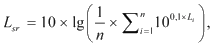 (1)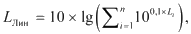 (2)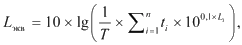 (3)Уровни звукового давления (дБ) в октавных полосах со среднегеометрическими частотамиУровни звукового давления (дБ) в октавных полосах со среднегеометрическими частотамиУровни звукового давления (дБ) в октавных полосах со среднегеометрическими частотамиУровни звукового давления (дБ) в октавных полосах со среднегеометрическими частотамиОбщий уровень звукового давления в полосах частот
2–16 Гц (дБЛиин)2 Гц4 Гц8 Гц16 ГцОбщий уровень звукового давления в полосах частот
2–16 Гц (дБЛиин)1. Рабочие места, на которых выполняются работы различной степени тяжести с оптимальной и допустимой степенью напряженности1009590851002. Рабочие места, на которых выполняются работы различной степени тяжести с напряженностью различной степени вредности95908580953. Рабочие места, на которых выполняются работы на транспортных средствах, в том числе тракторах и сельскохозяйственных машинах1051051051051104. Рабочие места при выполнении работ поездными бригадами железнодорожного сообщения99969393102Место определения показателяУровни звукового давления (дБ) в октавных полосах со среднегеометрическими частотамиУровни звукового давления (дБ) в октавных полосах со среднегеометрическими частотамиУровни звукового давления (дБ) в октавных полосах со среднегеометрическими частотамиУровни звукового давления (дБ) в октавных полосах со среднегеометрическими частотамиОбщий уровень звукового давления в полосах частот
2–16 Гц (дБЛиин)Место определения показателя2 Гц4 Гц8 Гц16 ГцОбщий уровень звукового давления в полосах частот
2–16 Гц (дБЛиин)1. Территория жилой застройки90858075902. Жилые и общественные помещения75706560753. Пассажирские вагоны международного железнодорожного сообщения99969393102Время измеренияСреднегеометрические частоты октавных полосСреднегеометрические частоты октавных полосСреднегеометрические частоты октавных полосСреднегеометрические частоты октавных полосОбщий уровень звука (дБЛиин)Время измерения2 Гц4 Гц8 Гц16 ГцОбщий уровень звука (дБЛиин)Минимальное, с30158430Рекомендуемое, с3001508040300УТВЕРЖДЕНОПостановление 
Совета Министров 
Республики Беларусь
25.01.2021 № 37Уровни аэроионизацииКонцентрация аэроионов, ρ (ион/куб. см)Концентрация аэроионов, ρ (ион/куб. см)Коэффициент униполярности, УМинимально допустимые «+» ≥ 400 «–» ≥ 6000,4 < У < 1,0Максимально допустимые «+» < 50 000 «–» < 50 0000,4 < У < 1,0УТВЕРЖДЕНОПостановление 
Совета Министров 
Республики Беларусь
25.01.2021 № 37Категория работОбщие энергозатраты, ккал/ч (Вт)Характеристика деятельностиПримеры профессий12341. Iадо 120 ккал/ч (до 139 Вт)работы, производимые в положении сидя, и сопровождающиеся незначительным физическим напряжениемпрофессии в организациях точного приборостроения и машиностроения, на часовом, швейном производствах, в офисных помещениях, сфере управления, а также научные сотрудники, программисты, контролеры, диспетчеры, операторы пультов управления, операторы электронно-вычислительных машин, преподаватели учреждений высшего образования, колледжей, учителя средних школ, медицинские работники, психологи, работники финансово-экономической, юридической и административно-хозяйственной служб, работники конструкторских бюро и отделов, рекламно-информационных служб, архитекторы и инженеры по промышленному и гражданскому строительству, служащие, работники музеев, архивов, библиотекари, специалисты службы страхования, дилеры, брокеры, агенты по продаже и закупкам, служащие по социальному и пенсионному обеспечению, патентоведы, дизайнеры, работники бюро путешествий, справочных служб и других родственных видов деятельности2. Iб121–150 ккал/ч (140–174 Вт)работы, производимые в положении сидя, стоя или связанные с ходьбой, и сопровождающиеся некоторым физическим напряжениемпрофессии в полиграфической промышленности, в организациях, оказывающих услуги связи, а также контролеры, мастера в различных видах производства, а также водители трамваев, троллейбусов, весовщики, укладчики-упаковщики, швеи, агрономы, медицинские сестры, санитарки, работники бытового обслуживания, продавцы непродовольственных товаров, операторы конвейеров, машинисты железнодорожного транспорта, участковые врачи, хирурги, работники жилищно-эксплуатационной службы, реставраторы художественных изделий, гиды, фотографы, техники и операторы радио- и телевещания, таможенные инспекторы, работники милиции и патрульной службы и других родственных видов деятельности3. IIа151–200 ккал/ч (175–232 Вт)работы, связанные с постоянной ходьбой, перемещением мелких (до 1 кг) изделий в положении стоя или сидя, и требующие определенного физического напряженияпрофессии в механосборочных цехах машиностроительных предприятий, в прядильно-ткацком производстве, а также слесари, наладчики, настройщики, станочники, бурильщики, водители автобусов, электрокаров, экскаваторов, бульдозеров и другой тяжелой техники, буровики, продавцы продовольственных товаров, обувщики, рабочие профессий железнодорожного транспорта, водного транспорта, аппаратчики, рабочие доменного, химического производства, работники тепличных хозяйств, растениеводы, садовники, работники рыбного хозяйства и других родственных видов деятельности4. IIб201–250 ккал/ч (233–290 Вт)работы, связанные с ходьбой, перемещением тяжестей до 10 кг, и сопровождающиеся умеренным физическим напряжениемпрофессии в механизированных литейных, кузнечных, термических, сварочных цехах машиностроительных и металлургических предприятий, а также рабочие, выполняющие строительные, монтажные и ремонтно-строительные работы, помощники бурильщиков, проходчики, механизаторы и рабочие растениеводства, животноводства, дояры, овощеводы, грузчики, рабочие деревообрабатывающего и металлургического производства, литейщики, землекопы, рабочие по обслуживанию железнодорожных путей и ремонту автомобильных дорог, работники лесного и охотничьего хозяйств и других родственных видов деятельности5. IIIболее 250 ккал/ч (более 290 Вт)работы, связанные с постоянными передвижениями, перемещением и переноской тяжестей (свыше 10 кг), и требующие значительных физических усилийпрофессии в кузнечных цехах с ручной ковкой, литейных цехах с ручной набивкой и заливкой опок машиностроительных и металлургических предприятий, а также механизаторы и рабочие сельского хозяйства в посевной и уборочный периоды, вальщики леса, бетонщики, каменщики, землекопы, грузчики немеханизированного труда и другие, работники иных родственных видов деятельностиПериод годаКатегория работ по интенсивности общих энергозатратТемпература воздуха, °СТемпература поверхностей, °СОтносительная влажность воздуха, процентовСкорость движения воздуха, м/с, не болееХолодныйIа22–2421–2560–400,1ХолодныйIб21–2320–2460–400,1ХолодныйIIа19–2118–2260–400,2ХолодныйIIб17–1916–2060–400,2ХолодныйIII16–1815–1960–400,3ТеплыйIа23–2522–2660–400,1ТеплыйIб22–2421–2560–400,1ТеплыйIIа20–2219–2360–400,2ТеплыйIIб19–2118–2260–400,2ТеплыйIII18–2017–2160–400,3Категория работ по энергозатратамТемпература воздуха, °СТемпература воздуха, °СТемпература поверхности, °СОтносительная влажность воздуха, процентовСкорость движения воздуха, м/сСкорость движения воздуха, м/сКатегория работ по энергозатратамдиапазон ниже оптимальных величиндиапазон выше оптимальных величинТемпература поверхности, °СОтносительная влажность воздуха, процентовдля диапазона температуры воздуха ниже оптимальных величин, не болеедля диапазона температуры воздуха выше оптимальных величин, не болееХолодный период годаХолодный период годаХолодный период годаХолодный период годаХолодный период годаХолодный период годаХолодный период годаIа20,0–21,924,1–25,019,0–26,015–750,10,1Iб19,0–20,923,1–24,018,0–25,015–750,10,2IIа17,0–18,921,1–23,016,0–24,015–750,10,4IIб15,0–16,919,1–22,014,0–23,015–750,20,3III13,0–15,918,1–21,012,0–22,015–750,20,4Теплый период годаТеплый период годаТеплый период годаТеплый период годаТеплый период годаТеплый период годаТеплый период годаIа21,0–22,925,1–28,020,0–29,015–750,10,2Iб20,0–21,924,1–28,019,0–28,015–750,10,3IIа18,0–19,922,1–27,017,0–28,015–750,10,4IIб16,0–17,921,1–27,015,0–28,015–750,20,5III15,0–16,920,1–26,014,0–27,015–750,20,5Температура воздуха, °СОтносительная влажность воздуха, процентов, не более2570266527602855Категория работыСкорость движения воздуха, м/сIа0,1–0,2Iб0,1–0,3IIа0,2–0,4IIб и III0,2–0,5Облучаемая поверхность тела, процентовДопустимая интенсивность теплового облучения, Вт/кв. м, не болееболее 503526–5070не более 25100Категория работ по уровню общих энергозатрат, ВтТемпература воздуха, °С, не болееТемпература воздуха, °С, не болееКатегория работ по уровню общих энергозатрат, Втв теплый периодв холодный периодIа2523Iб2422IIа2221IIб2120III2019Категория работ по уровню общих энергозатрат, ВтЗначения ТНС-индекса, °СIа (до 139)22,2–26,4Iб (140–174)21,5–25,8IIа (175–232)20,5–25,1IIб (233–290)19,5–23,9III (более 290)18,0–21,8Категория работ по уровню общих энергозатрат, ВтДопустимая температура (°С) с учетом продолжительности пребывания на рабочем местеДопустимая температура (°С) с учетом продолжительности пребывания на рабочем местеДопустимая температура (°С) с учетом продолжительности пребывания на рабочем местеДопустимая температура (°С) с учетом продолжительности пребывания на рабочем местеДопустимая температура (°С) с учетом продолжительности пребывания на рабочем местеДопустимая температура (°С) с учетом продолжительности пребывания на рабочем местеДопустимая температура (°С) с учетом продолжительности пребывания на рабочем местеДопустимая температура (°С) с учетом продолжительности пребывания на рабочем местеКатегория работ по уровню общих энергозатрат, Вт8 ч7 ч6 ч5 ч4 ч3 ч2 ч1 чIа – Iб (до 174)27,027,528,028,529,029,530,030,5IIа – IIб (до 290)26,026,527,027,528,028,529,029,5III (более 290)25,025,526,026,527,027,528,028,5Категория работ по уровню общих энергозатрат, ВтЗначения ТНС-индекса, °СIа (до 139)22,7–24,5Iб (140–174)21,9–23,5IIа (175–232)21,2–22,6IIб (233–290)20,0–21,5III (более 290)18,8–20,4Тип автомобиляТемпература воздуха, °СОтносительная влажность воздуха, процентовСкорость движения воздуха, м/с, не болееХолодный период годаХолодный период годаХолодный период годаХолодный период года1. Легковой20–2360–400,22. Грузовой, автобус18–2060–400,2Теплый период годаТеплый период годаТеплый период годаТеплый период года3. Легковой20–2560–400,24. Грузовой, автобус21–2360–400,3Тип автомобиляТемпература воздуха, °СОтносительная влажность воздуха*, процентовСкорость движения воздуха, м/с, не болееХолодный период годаХолодный период годаХолодный период годаХолодный период года1. Легковой19–2515–75не более 0,22. Грузовой, автобус17–2315–75не более 0,3Теплый период годаТеплый период годаТеплый период годаТеплый период года3. Легковой20–2815–750,2–0,54. Грузовой, автобус21–2815–750,2–0,5УТВЕРЖДЕНОПостановление 
Совета Министров 
Республики Беларусь
25.01.2021 № 37УТВЕРЖДЕНОПостановление 
Совета Министров 
Республики Беларусь
25.01.2021 № 37№
п/пВид трудовой деятельности, рабочее местоУровни звукового давления, дБ, в октавных полосах со среднегеометрическими частотамиУровни звукового давления, дБ, в октавных полосах со среднегеометрическими частотамиУровни звукового давления, дБ, в октавных полосах со среднегеометрическими частотамиУровни звукового давления, дБ, в октавных полосах со среднегеометрическими частотамиУровни звукового давления, дБ, в октавных полосах со среднегеометрическими частотамиУровни звукового давления, дБ, в октавных полосах со среднегеометрическими частотамиУровни звукового давления, дБ, в октавных полосах со среднегеометрическими частотамиУровни звукового давления, дБ, в октавных полосах со среднегеометрическими частотамиУровни звукового давления, дБ, в октавных полосах со среднегеометрическими частотамиУровни звука и эквива-
лентные уровни звука, дБА№
п/пВид трудовой деятельности, рабочее место31,5 Гц63 Гц125 Гц250 Гц500 Гц1000 Гц2000 Гц4000 Гц8000 ГцУровни звука и эквива-
лентные уровни звука, дБА1234567891011121.Творческая деятельность, руководящая деятельность с повышенными требованиями, научная деятельность, конструирование и проектирование, программирование, обучение и воспитание, врачебная деятельность (работники, имеющие высшее медицинское образование); рабочие места в проектно-конструкторских бюро, расчетчиков, программистов вычислительных машин, в лабораториях для теоретических работ и обработки данных, для приема пациентов в здравпунктах867161544945424038502.Высококвалифицированная работа, требующая сосредоточенности, административно-управленческая деятельность, измерительные и аналитические работы в лаборатории, врачебная деятельность в помещениях с шумным оборудованием (работники, имеющие высшее медицинское образование); рабочие места в помещениях цехового управленческого аппарата, рабочих комнатах конторских помещений, лабораториях; рабочие места работников, имеющих среднее специальное медицинское образование, и работников организаций здравоохранения без медицинского образования937970635855525049603.Работа, выполняемая с часто получаемыми указаниями и акустическими сигналами; работа, требующая постоянного слухового контроля, в том числе операторская работа по точному графику с инструкцией, диспетчерская работа; рабочие места в помещениях диспетчерской службы, кабинетах и помещениях наблюдения и дистанционного управления с речевой связью по телефону, машинописных бюро, на участках точной сборки, телефонных и телеграфных станциях, в помещениях мастеров, залах обработки информации на вычислительных машинах968374686360575554654.Работа, требующая сосредоточенности; работа с повышенными требованиями к процессам наблюдения и дистанционного управления производственными циклами. Рабочие места за пультами в кабинах наблюдения и дистанционного управления без речевой связи по телефону, в помещениях лабораторий с шумным оборудованием (в том числе работники, имеющие среднее специальное медицинское образование, и работники организаций здравоохранения без медицинского образования), в помещениях для размещения шумных агрегатов вычислительных машин1039183777370686664755.Выполнение работ на постоянных рабочих местах в производственных помещениях и на территории предприятий (за исключением работ, перечисленных в пунктах 1–4 настоящей таблицы)*1079587827875737169806.В подвижном составе железнодорожного и городского рельсового транспорта:рабочие места в кабинах машинистов тепловозов, электровозов, поездов метрополитена, дизель-поездов и автомотрис107958782787573716980рабочие места в кабинах машинистов поездов дальнего следования и пригородных электропоездов, в кабинах водителей, а также обслуживающего персонала пассажирских помещений трамваев103918377737068666475помещения для персонала вагонов поездов дальнего следования, служебные помещения рефрижераторных секций, вагонов-электростанций, помещения для отдыха в багажных и почтовых отделениях93797063585552504960служебные помещения багажных и почтовых вагонов, вагонов-ресторанов, межобластных вагонов1008779726865636159707.В морских, речных, рыбопромысловых и других судах:рабочая зона в помещениях машинного (энергетического) отделения судов с постоянной вахтой107958782787573716980рабочая зона на центральных постах управления судов96837468636057555465рабочая зона в служебных помещениях судов89756659545047454455производственно-технологические помещения на судах рыбной промышленности107958782787573716980служебные помещения:судов I группы89756659545047454455судов II и III групп93797063585552504960общественные помещения:столовые и буфеты93797063585552504960пассажирские салоны судов III группы96837468636057555465иные общественные помещения93797063585552504960жилые помещения:судов I группы83675749444037353345судов II группы86716154494542403850судов III группы89756659545047454455помещения медицинского назначения867161544945424038508.В автобусах, троллейбусах, грузовых, легковых и специальных автомобилях, а также грузопассажирских автомобилях и другом автомобильном транспорте, предназначенном для перевозки пассажиров:рабочие места водителей и обслуживающего персонала грузовых автомобилей103918377737068666475рабочие места водителей и обслуживающего персонала троллейбусов, а также грузопассажирских автомобилей и другого автомобильного транспорта, предназначенного для перевозки пассажиров1008779726865636159709.В сельскохозяйственных машинах и оборудовании, строительно-дорожных, мелиоративных и других аналогичных видах машин рабочие места водителей и обслуживающего персонала тракторов, самоходных шасси, прицепных и навесных сельскохозяйственных машин, строительно-дорожных и других аналогичных машин10795878278757371698010.Рабочие места в кабинах и салонах пассажирских, транспортных самолетов и вертолетов 107958782787573716980Классы условий труда по показателям напряженностиПредельно допустимые эквивалентные уровни звука, дБАПредельно допустимые эквивалентные уровни звука, дБАКлассы условий труда по показателям напряженностиклассы условий труда по показателям тяжести классы условий труда по показателям тяжести Классы условий труда по показателям напряженностиоптимальный (1 класс),
допустимый (2 класс)вредный (3 класс)1. Оптимальный (1 класс), допустимый (2 класс)80752. Вредный 1-й степени70653. Вредный 2-й степени60–4. Вредный 3-й степени50–№
п/пНаименование помещений или территорийУровни звукового давления, дБ, в октавных полосах со среднегеометрическими частотамиУровни звукового давления, дБ, в октавных полосах со среднегеометрическими частотамиУровни звукового давления, дБ, в октавных полосах со среднегеометрическими частотамиУровни звукового давления, дБ, в октавных полосах со среднегеометрическими частотамиУровни звукового давления, дБ, в октавных полосах со среднегеометрическими частотамиУровни звукового давления, дБ, в октавных полосах со среднегеометрическими частотамиУровни звукового давления, дБ, в октавных полосах со среднегеометрическими частотамиУровни звукового давления, дБ, в октавных полосах со среднегеометрическими частотамиУровни звукового давления, дБ, в октавных полосах со среднегеометрическими частотамиУровни звука и эквива-
лентные уровни звука, дБАМакси-
мальные уровни звука, дБА№
п/пНаименование помещений или территорий31,5 Гц63 Гц125 Гц250 Гц500 Гц1000 Гц2000 Гц4000 Гц8000 ГцУровни звука и эквива-
лентные уровни звука, дБАМакси-
мальные уровни звука, дБА123456789101112131.Палаты больничных организаций и санаториев, операционные больниц (с 7.00 до 23.00 ч)76594840343027252335502.Кабинеты специалистов поликлиник, амбулаторий, диспансеров, больничных организаций, санаториев76594840343027252335503.Классные помещения, учебные кабинеты, учительские комнаты, аудитории учебных заведений, конференц-залы, читальные залы библиотек, залы заседаний и совещаний79635245393532302840554.Жилые помещения жилых зданий, домов отдыха, пансионатов, домов-интернатов для престарелых и инвалидов, спальные помещения в учреждениях дошкольного и специального образования (с 7.00 до 23.00 ч)79635245393532302840555.Номера гостиниц и жилые комнаты общежитий, казарм, монастырей (с 7.00 до 23.00 ч)83675749444037353345606.Залы кафе, ресторанов, столовых90756659545047454455707.Торговые залы магазинов, пассажирские залы аэропортов и вокзалов, приемные пункты предприятий бытового обслуживания93797063595553514960758.Территории, непосредственно прилегающие к зданиям больничных организаций, санаториев и диспансеров с круглосуточным пребыванием больных (с 7.00 до 23.00 ч)83675749444037353345609.Территории, непосредственно прилегающие к жилым домам, зданиям поликлиник, амбулаторий, диспансеров дневного пребывания, домов отдыха, пансионатов, домов-интернатов для престарелых и инвалидов, учреждений образования, библиотек (с 7.00 до 23.00 ч)907566595450474543557010.Территории, непосредственно прилегающие к зданиям гостиниц, общежитий и монастырей (с 7.00 до 23.00 ч)937970635955535149607511.Площадки отдыха на территории больничных организаций и санаториев765948403430272523355012.Площадки отдыха, детские игровые площадки на территории микрорайонов и групп жилых домов, домов отдыха, пансионатов, домов-интернатов для престарелых и инвалидов, площадки учреждений образования8367574944403735334560№
п/пНаименование объектаУсловия оценкиУровни звука, дБАУровни звука, дБА№
п/пНаименование объектаУсловия оценкиэквивалентныймаксимальный1.Концертные и другие залы во время эстрадных концертовоколо кресел зрителей первых пяти рядов партера85902.Залы дискотек, культурно-развлекательных (ночных) клубов, санаторно-курортных и оздоровительных организаций на расстоянии 2 м от источника звука85903.Залы торговых объектов общественного питания:во время вокального, вокально-инструментального воспроизведенияоколо столиков, ближайших к источникам звука 8085при воспроизведении музыкальных произведений электроакустическими системамиоколо столиков, ближайших к источникам звука 65704.Объекты, размещенные на открытых площадках, в том числе танцевальные площадки в санаторно-курортных и оздоровительных организациях, парках и другоена расстоянии 2 м от источника звука8590УТВЕРЖДЕНОПостановление 
Совета Министров 
Республики Беларусь
25.01.2021 № 37УТВЕРЖДЕНОПостановление 
Совета Министров 
Республики Беларусь
25.01.2021 № 37ПДУ по осям Хл, Ул, ZлПДУ по осям Хл, Ул, ZлПДУ по осям Хл, Ул, ZлПДУ по осям Хл, Ул, Zлвиброускорениевиброускорениевиброскоростьвиброскоростьм/кв. сдБм/с x 10–2дБ1. Среднегеометрические частоты октавных полос8,0 Гц1,4732,811516,0 Гц1,4731,410931,5 Гц2,7791,410963,0 Гц5,4851,4109125,0 Гц10,7911,4109250,0 Гц21,3971,4109500,0 Гц42,51031,41091 000,0 Гц85,01091,41092. Корректированные и эквивалентные корректированные уровни и их абсолютные значения2,076––ПДУ виброускоренияПДУ виброускоренияПДУ виброускоренияПДУ виброускоренияПДУ виброускоренияПДУ виброускоренияПДУ виброускоренияПДУ виброускорениям/кв. см/кв. см/кв. см/кв. сдБдБдБдБ1/3 октавы1/3 октавы1/1 октавы1/1 октавы1/3 октавы1/3 октавы1/1 октавы1/1 октавыZoXo, YoZoXo, YoZoXo, YoZoXo, Yo1. Среднегеометрические частоты октавных полос0,8 Гц0,710,224––6757––1,0 Гц0,630,2241,120,4665771621,25 Гц0,560,224––6557––1,6 Гц0,50,224––6457––2,0 Гц0,450,2240,80,4635768622,5 Гц0,40,280––6259––3,15 Гц0,3550,355––6161––4,0 Гц0,3150,4500,560,8606365685,0 Гц0,3150,560––6065––6,3 Гц0,3150,710––6067––8,0 Гц0,3150,9000,561,66069657410,0 Гц0,41,12––6271––12,5 Гц0,51,40––6473––16,0 Гц0,631,801,123,156675718020,0 Гц0,82,24––6877––25,0 Гц1,02,80––7079––31,5 Гц1,253,552,246,37281778640,0 Гц1,64,50––7483––50,0 Гц2,05,60––7685––63,0 Гц2,57,104,5012,57887839280,0 Гц3,159,00––8089––2. Корректированные и эквивалентные корректированные уровни и их абсолютные значения ––0,560,4––6562Среднегеометрические частоты октавных полос, ГцПДУ виброскоростиПДУ виброскоростиПДУ виброскоростиПДУ виброскоростиПДУ виброскоростиПДУ виброскоростиПДУ виброскоростиПДУ виброскоростиСреднегеометрические частоты октавных полос, Гцм/с x 10–2м/с x 10–2м/с x 10–2м/с x 10–2дБдБдБдБСреднегеометрические частоты октавных полос, Гц1/3 октавы1/3 октавы1/1 октавы1/1 октавы1/3 октавы1/3 октавы1/1 октавы1/1 октавыСреднегеометрические частоты октавных полос, ГцZoXo, YoZoXo, YoZoXo, YoZoXo, Yo0,814,04,5––129119––1,010,03,520,06,31261171321221,257,12,8––123115––1,65,02,2––120113––2,03,51,87,13,51171111231172,52,51,8––114111––3,151,81,8––111111––4,01,251,82,53,21081111141165,01,01,8––106111––6,30,81,8––104111––8,00,631,81,33,210211110811610,00,631,8––102111––12,50,631,8––102111––16,00,631,81,13,210211110711620,00,631,8––102111––25,00,631,8––102111––31,50,631,81,13,210211110711640,00,631,8––102111––50,00,631,8––102111––63,00,631,81,13,210211110711680,00,631,8––102111––ПДУ по осям Хо, Уо, ZoПДУ по осям Хо, Уо, ZoПДУ по осям Хо, Уо, ZoПДУ по осям Хо, Уо, ZoПДУ по осям Хо, Уо, ZoПДУ по осям Хо, Уо, ZoПДУ по осям Хо, Уо, ZoПДУ по осям Хо, Уо, Zoвиброускорениевиброускорениевиброускорениевиброускорениевиброскоростьвиброскоростьвиброскоростьвиброскоростьм/кв. см/кв. сдБдБм/с x 10–2м/с x 10–2дБдБ1/3 октавы1/1 октавы1/3 октавы1/1 октавы1/3 октавы1/1 октавы1/3 октавы1/1 октавы1. Среднегеометрические частоты октавных полос1,6 Гц0,25–58–2,50–114–2,0 Гц0,2240,4057621,803,501111172,5 Гц0,20–56–1,25–108–3,15 Гц0,18–55–0,90–105–4,0 Гц0,160,2854590,631,301021085,0 Гц0,16–54–0,50–100–6,3 Гц0,16–54–0,40–98–8,0 Гц0,160,2854590,320,639610210,0 Гц0,20–56–0,32–96–12,5 Гц0,25–58–0,32–96–16,0 Гц0,3150,5660650,320,569610120,0 Гц0,40–62–0,32–96–25,0 Гц0,50–64–0,32–96–31,5 Гц0,631,1266710,320,569610140,0 Гц0,80–68–0,32–96–50,0 Гц1,00–70–0,32–96–63,0 Гц1,252,2572770.320,569610180,0 Гц1,60–74–0,32–96–2. Корректированные и эквивалентные корректированные уровни и их абсолютные значения–0,28–59––––ПДУ по осям Хо, Уо, ZoПДУ по осям Хо, Уо, ZoПДУ по осям Хо, Уо, ZoПДУ по осям Хо, Уо, ZoПДУ по осям Хо, Уо, ZoПДУ по осям Хо, Уо, ZoПДУ по осям Хо, Уо, ZoПДУ по осям Хо, Уо, Zoвиброускорениевиброускорениевиброускорениевиброускорениевиброскоростьвиброскоростьвиброскоростьвиброскоростьм/кв. см/кв. сдБдБм/с x 10–2м/с x 10–2дБдБ1/3 октавы1/1 октавы1/3 октавы1/1 октавы1/3 октавы1/1 октавы1/3 октавы1/1 октавы1. Среднегеометрические частоты октавных полос1,60,090–49–0,90–105–2,00,0800,1448530,631,31021082,50,071–47–0,45–99–3,150,063–46–0,32–96–4,00,0560,145500,220,4593995,00,056–45–0,18–91–6,30,056–45–0,14–87–8,00,0560,145500,110,22879310,00,071–47–0,11–87–12,50,090–49–0,11–87–16,00,1120,251560,110,2879220,00,140–53–0,11–87–25,00,180–55–0,11–87–31,50,2240,457620,110,2879240,00,280–59–0,11–87–50,00,355–61–0,11–87–63,00,4500,863680,110,2879280,00,560–65–0,11–87–2. Корректированные и эквивалентные корректированные уровни и их абсолютные значения–0,1–50––––ПДУ по осям Хо, Уо, ZoПДУ по осям Хо, Уо, ZoПДУ по осям Хо, Уо, ZoПДУ по осям Хо, Уо, ZoПДУ по осям Хо, Уо, ZoПДУ по осям Хо, Уо, ZoПДУ по осям Хо, Уо, ZoПДУ по осям Хо, Уо, Zoвиброускорениевиброускорениевиброускорениевиброускорениевиброскоростьвиброскоростьвиброскоростьвиброскоростьм/кв. см/кв. сдБдБм/с x 10–2м/с x 10–2дБдБ1/3 октавы1/1 октавы1/3 октавы1/1 октавы1/3 октавы1/1 октавы1/3 октавы1/1 октавы1. Среднегеометрические частоты октавных полос1,60,0355–41–0,35–97–2,00,03150,05640450,250,5941002,50,028–39–0,18–91–3,150,025–38–0,13–88–4,00,02240,0437420,0890,1885915,00,0224–37–0,072–83–6,30,0224–37–0,056–81–8,00,02240,0437420,04450,089798510,00,0281–39–0,0445–79–12,50,0355–41–0,0445–79–16,00,0450,0843480,04450,079798420,00,056–45–0,0445–79–25,00,071–47–0,0445–79–31,50,090,1649540,04450,079798440,00,112–51–0,0445–79–50,00,14–53–0,0445–79–63,00,180,3255600,04450,079798480,00,224–57–0,0445–79–2. Предельно допустимые корректированные и эквивалентные корректированные уровни и их абсолютные значения–0,04–42––––ПДУ по осям Хо, Уо, ZoПДУ по осям Хо, Уо, ZoПДУ по осям Хо, Уо, ZoПДУ по осям Хо, Уо, ZoПДУ по осям Хо, Уо, ZoПДУ по осям Хо, Уо, ZoПДУ по осям Хо, Уо, ZoПДУ по осям Хо, Уо, Zoвиброускорениевиброускорениевиброускорениевиброускорениевиброскоростьвиброскоростьвиброскоростьвиброскоростьм/кв. см/кв. сдБдБм/с x 10–2м/с x 10–2дБдБ1/3 октавы1/1 октавы1/3 октавы1/1 октавы1/3 октавы1/1 октавы1/3 октавы1/1 октавы1. Среднегеометрические частоты октавных полос1,6 Гц0,0125–32–0,130–88–2,0 Гц0,01120,0231360,0890,1885912,5 Гц0,010–30–0,063–82–3,15 Гц0,009–29–0,0445–79–4,0 Гц0,0080,01428330,0320,06376825,0 Гц0,008–28–0,025–74–6,3 Гц0,008–28–0,020–72–8,0 Гц0,0080,01428330,0160,032707610,0 Гц0,010–30–0,016–70–12,5 Гц0,0125–32–0,016–70–16,0 Гц0,0160,02834390,0160,028707520,0 Гц0,0196–36–0,016–70–25,0 Гц0,025–38–0,016–70–31,5 Гц0,03150,05640450,0160,028707540,0 Гц0,040–42–0,016–70–50,0 Гц0,050–44–0,016–70–63,0 Гц0,0630,1146510,0160,028707580,0 Гц0,08–48–0,016–70–2. Корректированные и эквивалентные корректированные уровни и их абсолютные значения –0,014–33––––Комбинированное воздействие транспортной и транспортно-технологической вибрации на рабочих местахКорректированные и эквивалентные корректированные ПДУ виброускорения, дБ1. Вдоль оси Zo ортогональной системы координат602. Вдоль оси Xo ортогональной системы координат603. Вдоль оси Yo ортогональной системы координат604. Одночисловой параметр66Полная транспортная вибрацияПДУ виброускорения, дБ1. Общая702. Локальная81Диапазон длительности импульсов, мсВеличина количества импульсовДопустимое количество вибрационных импульсов при пиковых уровнях виброускоренияДопустимое количество вибрационных импульсов при пиковых уровнях виброускоренияДопустимое количество вибрационных импульсов при пиковых уровнях виброускоренияДопустимое количество вибрационных импульсов при пиковых уровнях виброускоренияДопустимое количество вибрационных импульсов при пиковых уровнях виброускоренияДопустимое количество вибрационных импульсов при пиковых уровнях виброускоренияДопустимое количество вибрационных импульсов при пиковых уровнях виброускоренияДопустимое количество вибрационных импульсов при пиковых уровнях виброускоренияДиапазон длительности импульсов, мсВеличина количества импульсов120 дБ125 дБ130 дБ135 дБ140 дБ145 дБ150 дБ155 дБ1. 1–30величина соответствуют максимально возможному количеству импульсов за восьмичасовую рабочую смену при частоте следования вибрационных импульсов 5,6 Гц16 000150 00050 00016 0005 0001 6005001601. 1–30величина соответствует допустимому количеству вибрационных импульсов за 1 ч20 00018 7506 2502 00062520062202. 31–1000величина соответствует максимально возможному количеству импульсов за восьмичасовую рабочую смену при частоте следования вибрационных импульсов 5,6 Гц16 00050 00016 0005 0001 600500160502. 31–1000величина соответствует допустимому количеству вибрационных импульсов за 1 ч20 0006 2502 00062520062206ДУ по осям Хо, Уо, ZoДУ по осям Хо, Уо, ZoДУ по осям Хо, Уо, ZoДУ по осям Хо, Уо, Zoвиброускорениевиброускорениевиброскоростьвиброскоростьм/кв. сдБм/сдБ1. Среднегеометрические частоты полос2,0 Гц3,8 x 10–3223,2 x 10–4764,0 Гц4,2 x 10–3231,8 x 10–4718,0 Гц5,3 x 10–3251,1 x 10–46716,0 Гц1,1 x 10–2311,1 x 10–46731,5 Гц2,1 x 10–2371,1 x 10–46763,0 Гц4,2 x 10–2431,1 x 10–4672. Корректированные значения и их уровни3,8 x 10–322––ДУ по осям Хо, Уо, ZoДУ по осям Хо, Уо, ZoДУ по осям Хо, Уо, ZoДУ по осям Хо, Уо, Zoвиброускорениевиброускорениевиброскоростьвиброскоростьм/кв. сдБм/сдБ1. Среднегеометрические частоты октавных полос2,0 Гц9,3 x 10–3307,9 x 10–4844,0 Гц1,0 x 10–2314,5 x 10–4798,0 Гц1,3 x 10–2332,8 x 10–47516,0 Гц2,7 x 10–2392,8 x 10–47531,5 Гц5,3 x 10–2452,8 x 10–47563,0 Гц1,1 x 10–1512,8 x 10–4752. Корректированные значения и их уровни 9,3 x 10–330––Номинальная частота, ГцЗначение частотной коррекции (Whi), м/кв. сУровень частотной коррекции (LWhi), дБ6,30,727–2,88,00,873–1,210,00,951–0,412,50,958–0,416,00,896–1,020,00,782–2,125,00,647–3,831,50,519–5,740,00,411–7,750,00,324–9,863,00,256–11,880,00,202–13,9100,00,160–15,9125,00,127–17,9160,00,101–19,9200,00,0799–21,9250,00,0634–24,0315,00,0503–26,0400,00,0398–28,0500,00,0314–30,1630,00,0245–32,2800,00,0186–34,61 000,00,0135–37,41 250,00,008 94–41,0Номинальная частота, ГцЗначение частотной коррекции для осей Хо и Уо (Wdi), м/кв. сУровень частотной коррекции для осей Хо и Уо (LWdi), дБЗначение частотной коррекции для оси Zo (Wki), м/кв. сУровень частотной коррекции для оси Zo (LWki), дБ0,80,991–0,10,477–6,41,01,010,10,483–6,31,251,010,10,485–6,31,60,971–0,30,494–6,12,00,891–1,00,531–5,52,50,773–2,20,634–4,03,150,640–3,90,807–1,94,00,514–5,80,965–0,35,00,408–7,81,040,36,30,323–9,81,050,58,00,2550–11,91,040,310,00,202–13,90,988–0,112,50,160–15,90,899–0,916,00,127–17,90,774–2,220,00,100–20,00,637–3,925,00,0796–22,00,510–5,831,50,0630–24,00,403–7,940,00,0496–26,10,316–10,050,00,0387–28,20,245–12,263,00,0295–30,60,186–14,680,00,0213–33,40,134–17,5УТВЕРЖДЕНОПостановление 
Совета Министров 
Республики Беларусь
25.01.2021 № 37Hпду = Wпду / Sа;Eпду = Pпду / Sа(1)Hi < Hпду();
Ei < Eпду(),(2)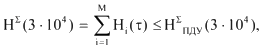 (3)Wdпду = В · Wпду;
Pdпду= В · Pпду,(4)В = Вt · 2 + 1
B = 1
 > пред.
 < пред.,(5)Wс()max < Wпду(),(6)W1 = Wпду(t);
W2 = Wпду(и) · (N / ξ)2/3,(7)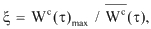 (8)Wспду(t) = W1 при W1 < W2;
Wспду(t) = W2 при W1 > W2,(9)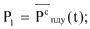 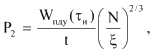 (10)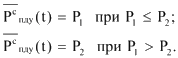 (11)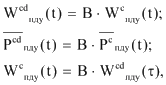 (12)H1 = Hпду(t);
H2 = Hпду() · (N / ξ)1/2,(13)Hспду(t) = H1 при H1 < H2;
Hспду(t) = H2 при H1 > H2,(14)E1 = Eпду(t);
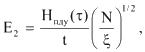 (15)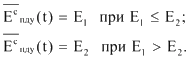 (16)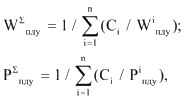 (17)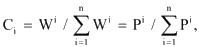 (18)Спектральный диапазон , нмДлительность воздействия t, сHпду, Дж · м–2,
Eпду, Вт · м–2180 <  < 380t < 10–9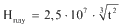 180 <  < 302,510–9 < t < 3 · 104Hпду = 25
Eпду = 25 / t302,5 <  < 31510–9 < t < 10–15 · 100,8( – 295)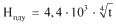 302,5 <  < 31510–15 · 100,8( – 295) < t < 3 · 104Hпду = 0,8 · 100,2( – 295)
Eпду = (0,8 · 100,2( – 295)) / t315 <  < 38010–9 < t < 10315 <  < 38010 < t < 3 · 104Hпду = 8 · 103
Eпду = (8 · 103) / tСпектральный диапазон , нмHΣпду (3 · 104), Дж · м–2,180 <  < 302,525302,5 <  <3150,8 · 100,2( – 295)30580307,52503108 · 102312,52,5 · 1033158 · 103315 <  < 3808 · 103Спектральный диапазон , нмДлительность воздействия t, сWпду, Дж380 <  < 600t < 2,3 · 10–11
2,3 · 10–11 < t < 5,0 · 10–5
5,0 · 10–5 < t < 1,0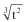 8,0 · 10–8
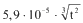 600 <  < 750t < 6,5 · 10–11
6,5 · 10–11 < t < 5,0 · 10–5
5,0 · 10–5 < t < 1,01,6 · 10–7
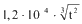 750 <  < 1000t < 2,5 · 10–10
2,5 · 10–10 < t < 5,0 · 10–5
5,0 · 10–5 < t < 1,04,0 · 10–7
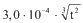 1000 <  < 1400t < 10–9
10–9 < t < 5,0 · 10–5
5,0 · 10–5 < t < 1,010–6
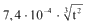 Спектральный диапазон , нмДлительность воздействия t, сPпду, Вт380 <  < 5001,0 < t < 5,0 · 102
5,0 · 102 < t < 104
t > 104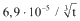 3,7 · 10–3 / t
3,7 · 10–7500 <  < 6001,0 < t < 2,2 · 103
2,2 · 103 < t < 104
t > 104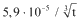 10–2 / t
10–6600 <  < 7001,0 < t < 2,2 · 103
2,2 · 103 < t < 104
t > 104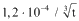 2,0 · 10–2 / t
2,0 · 10–6700 <  < 7501,0 < t < 104
t > 104
5,5 · 10–6750 <  < 10001,0 < t < 104
t > 1043,0 
1,4 · 10–5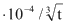 1000 <  < 14001,0 < t < 104
t > 104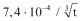 3,5 · 10–5Длительность воздействия (облучения) t, сВспомогательный коэффициент ВtПредельный видимый угловой размер источника пред, радt < 10–910310–210–9 < t < 10–72,8 · 1036,0 · 10–310–7 < t < 10–58,2 · 1033,5 · 10–310–5 < t < 10–42,5 · 1042,0 · 10–310–4 < t < 10–28,2 · 1033,5 · 10–310–2 < t < 12,8 · 1036,0 · 10–3t > 110310–2Спектральный диапазон , нмДлительность воздействия t, сHпду, Дж · м–2, 
Eпду, Вт · м–2380 <  < 50010–10 < t < 10–1
10–1 < t < 1
1 < t < 102
t > 102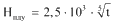 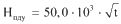 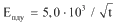 Eпду = 5,0 · 102500 <  < 90010–10 < t < 3
3 < t < 102
t > 102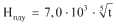 Eпду = 5,0 · 102900 <  < 140010–10 < t < 1
1 < t < 102
t > 102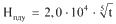 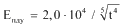 Eпду = 5,0 · 102Спектральный диапазон , нмДлительность воздействия t, сHпду, Дж · м–2, 
Eпду, Вт · м–21400 <  < 180010–10 < t < 1
1 < t < 102
t > 102Eпду = 5,0 · 1021800 <  < 250010–10 < t < 3
3 < t < 102
t > 102Eпду = 5,0 · 1022500 <  < 10510–10 < t < 10–1
10–1 < t < 1
1 < t < 102
t > 102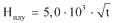 Eпду = 5,0 · 102УТВЕРЖДЕНОПостановление 
Совета Министров 
Республики Беларусь
25.01.2021 № 37Характеристика зрительной работыНаименьший размер объекта различения, ммРазряд зрительной работыПодразряд зрительной работыКонтраст объекта с фономХарактеристика фонаИскусственное освещениеИскусственное освещениеИскусственное освещениеИскусственное освещениеИскусственное освещениеХарактеристика зрительной работыНаименьший размер объекта различения, ммРазряд зрительной работыПодразряд зрительной работыКонтраст объекта с фономХарактеристика фонаосвещенность, лкосвещенность, лкосвещенность, лкобъединенный показатель дискомфорта, не болеекоэффициент пульсации, Кп, процентов, не болееХарактеристика зрительной работыНаименьший размер объекта различения, ммРазряд зрительной работыПодразряд зрительной работыКонтраст объекта с фономХарактеристика фонапри системе комбинированного освещенияпри системе комбинированного освещенияпри системе общего освещенияобъединенный показатель дискомфорта, не болеекоэффициент пульсации, Кп, процентов, не болееХарактеристика зрительной работыНаименьший размер объекта различения, ммРазряд зрительной работыПодразряд зрительной работыКонтраст объекта с фономХарактеристика фонавсегов том числе от общего освещенияпри системе общего освещенияобъединенный показатель дискомфорта, не болеекоэффициент пульсации, Кп, процентов, не более12345678910111. Зрительная работа:наивысшей точностименее 0,15Iамалыйтемный4 500500–1910наивысшей точностименее 0,15Iбмалыйсредний4 0004001 2502210наивысшей точностименее 0,15Iбсреднийтемный3 5004001 0001910наивысшей точностименее 0,15Iвмалыйсветлый2 5003007502210наивысшей точностименее 0,15Iвсреднийсредний2 5003007502210наивысшей точностименее 0,15Iвбольшойтемный2 0002006001910наивысшей точностименее 0,15Iгсреднийсветлый1 5002004002210наивысшей точностименее 0,15Iгбольшойсветлый1 5002004002210наивысшей точностименее 0,15Iгбольшойсредний1 2502003001910очень высокой точностиот 0,15 до 0,3 включительноIIамалыйтемный3 500400–1910очень высокой точностиот 0,15 до 0,3 включительноIIбмалыйсредний3 0003007502210очень высокой точностиот 0,15 до 0,3 включительноIIбсреднийтемный2 5003006001910очень высокой точностиот 0,15 до 0,3 включительноIIвмалыйсветлый2 0002005002210очень высокой точностиот 0,15 до 0,3 включительноIIвсреднийсредний2 0002005002210очень высокой точностиот 0,15 до 0,3 включительноIIвбольшойтемный1 5002004001910очень высокой точностиот 0,15 до 0,3 включительноIIгсреднийсветлый1 0002003002210очень высокой точностиот 0,15 до 0,3 включительноIIгбольшойсветлый1 0002003002210очень высокой точностиот 0,15 до 0,3 включительноIIгбольшойсредний7502002001910высокой точностиот более 0,3 до 0,5 включительноIIIамалыйтемный1 5002004002215высокой точностиот более 0,3 до 0,5 включительноIIIбмалыйсредний1 0002003002515высокой точностиот более 0,3 до 0,5 включительноIIIбсреднийтемный7502002002215высокой точностиот более 0,3 до 0,5 включительноIIIвмалыйсветлый7502003002515высокой точностиот более 0,3 до 0,5 включительноIIIвсреднийсредний7502003002515высокой точностиот более 0,3 до 0,5 включительноIIIвбольшойтемный6002002002215высокой точностиот более 0,3 до 0,5 включительноIIIгсреднийсветлый4002002002515высокой точностиот более 0,3 до 0,5 включительноIIIгбольшойсветлый4002002002515высокой точностиот более 0,3 до 0,5 включительноIIIгбольшойсредний4002002002515средней точностиот более 0,5 до 1 включительноIVамалыйтемный7502003002520средней точностиот более 0,5 до 1 включительноIVбмалыйсредний5002002002520средней точностиот более 0,5 до 1 включительноIVбсреднийтемный5002002002520средней точностиот более 0,5 до 1 включительноIVвмалыйсветлый4002002002520средней точностиот более 0,5 до 1 включительноIVвсреднийсредний4002002002520средней точностиот более 0,5 до 1 включительноIVвбольшойтемный4002002002520средней точностиот более 0,5 до 1 включительноIVгсреднийсветлый––2002520средней точностиот более 0,5 до 1 включительноIVгбольшойсветлый––2002520средней точностиот более 0,5 до 1 включительноIVгбольшойсредний––2002520малой точностиот более 1 до 5 включительноVамалыйтемный4002003002520малой точностиот более 1 до 5 включительноVбмалыйсредний––2002520малой точностиот более 1 до 5 включительноVбсреднийтемный––2002520малой точностиот более 1 до 5 включительноVвмалыйсветлый––2002520малой точностиот более 1 до 5 включительноVвсреднийсредний––2002520малой точностиот более 1 до 5 включительноVвбольшойтемный––2002520малой точностиот более 1 до 5 включительноVгсреднийсветлый––2002520малой точностиот более 1 до 5 включительноVгбольшойсветлый––2002520малой точностиот более 1 до 5 включительноVгбольшойсредний––2002520грубая (очень малой точности)более 5VI–независимо от характеристик фона и контраста объекта с фономнезависимо от характеристик фона и контраста объекта с фоном––20025202. Работа со светящимися материалами и изделиями в горячих цехахболее 0,5VII–независимо от характеристик фона и контраста объекта с фономнезависимо от характеристик фона и контраста объекта с фоном––20025203. Общее наблюдение за ходом производственного процесса:постоянное–VIIIанезависимо от характеристик фона и контраста объекта с фономнезависимо от характеристик фона и контраста объекта с фоном––2002820периодическое при постоянном пребывании людей в помещении–VIIIбнезависимо от характеристик фона и контраста объекта с фономнезависимо от характеристик фона и контраста объекта с фоном––7528–периодическое при периодическом пребывании людей в помещении–VIIIвнезависимо от характеристик фона и контраста объекта с фономнезависимо от характеристик фона и контраста объекта с фоном––50––4. Общее наблюдение за инженерными коммуникациями–VIIIгнезависимо от характеристик фона и контраста объекта с фономнезависимо от характеристик фона и контраста объекта с фоном––20––Характеристика зрительной работыНаименьший размер объекта различения, ммРазряд зрительной работыПодразряд зрительной работыОтносительная продолжительность зрительной работы при направлении зрения на рабочую поверхность, процентовИскусственное освещениеИскусственное освещениеИскусственное освещениеХарактеристика зрительной работыНаименьший размер объекта различения, ммРазряд зрительной работыПодразряд зрительной работыОтносительная продолжительность зрительной работы при направлении зрения на рабочую поверхность, процентовосвещенность на рабочей поверхности от системы общего освещения, лкобъединенный показатель дискомфорта, не болеекоэффициент пульсации освещенности, процентов, не болееХарактеристика зрительной работыНаименьший размер объекта различения, ммРазряд зрительной работыПодразряд зрительной работыОтносительная продолжительность зрительной работы при направлении зрения на рабочую поверхность, процентовосвещенность на рабочей поверхности от системы общего освещения, лкобъединенный показатель дискомфорта, не болеекоэффициент пульсации освещенности, процентов, не более123456781. Различение объектов при фиксированной и нефиксированной линиях зрения:очень высокой точностиот 0,15 до 0,3 включительноА1не менее 705002110очень высокой точностиот 0,15 до 0,3 включительноА1не менее 7050014*10очень высокой точностиот 0,15 до 0,3 включительноА2менее 704002110очень высокой точностиот 0,15 до 0,3 включительноА2менее 7040014*10высокой точностиот более 0,3 до 0,5 включительноБ1не менее 703002115высокой точностиот более 0,3 до 0,5 включительноБ1не менее 7030015*15высокой точностиот более 0,3 до 0,5 включительноБ2менее 702002420высокой точностиот более 0,3 до 0,5 включительноБ2менее 7020018*15**средней точностиболее 0,5В1не менее 701502420средней точностиболее 0,5В1не менее 7015018*15**средней точностиболее 0,5В2менее 701002420средней точностиболее 0,5В2менее 7010018*15**2. Обзор окружающего пространства при очень кратковременном, эпизодическом различении объектов:при высокой насыщенности помещений светомнезависимо от размера объекта различенияГ–независимо от продолжительности зрительной работы30024–при нормальной насыщенности помещений светомнезависимо от размера объекта различенияД–независимо от продолжительности зрительной работы20026–при низкой насыщенности помещений светомнезависимо от размера объекта различенияЕ–независимо от продолжительности зрительной работы15026–3. Общая ориентировка в пространстве интерьера:при большом скоплении людейнезависимо от размера объекта различенияЖ1независимо от продолжительности зрительной работы75––при малом скоплении людейнезависимо от размера объекта различенияЖ2независимо от продолжительности зрительной работы50––4. Общая ориентировка в зонах передвижения:при большом скоплении людейнезависимо от размера объекта различенияЗ1независимо от продолжительности зрительной работы30––при малом скоплении людейнезависимо от размера объекта различенияЗ2независимо от продолжительности зрительной работы20––Наименование помещения, сооружения, производственного участка, оборудования, вида деятельностиРазряд зрительной работыПодразряд зрительной работыРабочая поверхность, плоскость нормирования
(Г – горизонтальная,
В – вертикальная), а также высота плоскости над полом, мИскусственное освещениеИскусственное освещениеИскусственное освещениеИскусственное освещениеИскусственное освещениеЕстественное освещениеЕстественное освещениеСовмещенное освещениеСовмещенное освещениеНаименование помещения, сооружения, производственного участка, оборудования, вида деятельностиРазряд зрительной работыПодразряд зрительной работыРабочая поверхность, плоскость нормирования
(Г – горизонтальная,
В – вертикальная), а также высота плоскости над полом, мосвещенность, лкосвещенность, лкосвещенность, лкобъеди-
ненный показатель диском-
форта, не болеекоэффи-
циент пульсации освещен-
ности, Кп, процентов, не болееКЕО, процентовКЕО, процентовКЕО, процентовКЕО, процентовНаименование помещения, сооружения, производственного участка, оборудования, вида деятельностиРазряд зрительной работыПодразряд зрительной работыРабочая поверхность, плоскость нормирования
(Г – горизонтальная,
В – вертикальная), а также высота плоскости над полом, мпри комбинированном освещениипри комбинированном освещениипри общем освещенииобъеди-
ненный показатель диском-
форта, не болеекоэффи-
циент пульсации освещен-
ности, Кп, процентов, не болеепри верхнем или комбини-
рованном освещениипри боковом естест-
венном освещениипри верхнем или комбини-
рованном освещениипри боковом естест-
венном освещенииНаименование помещения, сооружения, производственного участка, оборудования, вида деятельностиРазряд зрительной работыПодразряд зрительной работыРабочая поверхность, плоскость нормирования
(Г – горизонтальная,
В – вертикальная), а также высота плоскости над полом, мвсегоот общего освещенияпри общем освещенииобъеди-
ненный показатель диском-
форта, не болеекоэффи-
циент пульсации освещен-
ности, Кп, процентов, не болеепри верхнем или комбини-
рованном освещениипри боковом естест-
венном освещениипри верхнем или комбини-
рованном освещениипри боковом естест-
венном освещении12345678910111213СкладыСкладыСкладыСкладыСкладыСкладыСкладыСкладыСкладыСкладыСкладыСкладыСклады1. Склады, кладовые масел, лакокрасочных материалов:с разливом на складебез разлива на складеVIIIбГ – 0,0––75––––––с разливом на складебез разлива на складеVIIIвГ – 0,0––50––––––2. Склады, кладовые химикатов, кислот, щелочей и иных химических веществ, соединений, реактивов и препаратов, баллонов газаVIIIвГ – 0,0––50––––––3. Склады, кладовые металла, запасных частей, ремонтного фонда, готовой продукции, деталей, ожидающих ремонта, инструментальныеVIIIбГ – 0,0––75––––––4. Склады громоздких предметов и сыпучих материалов (песка, цемента и другого)VIIIбГ – 0,0––50––––––4. Склады громоздких предметов и сыпучих материалов (песка, цемента и другого)VIIIбГ – 0,0––75––––––5. Грузоподъемные механизмы (кран-балки, тельферы, мостовые краны и другое) в помещенииVIIIвГ, В – пульт управления, В – крюк крана, площадки приема и подачи оборудования и деталей––50––––––6. Места упаковкиVаГ – 0,8––3002520––––Склады со стеллажным хранениемСклады со стеллажным хранениемСклады со стеллажным хранениемСклады со стеллажным хранениемСклады со стеллажным хранениемСклады со стеллажным хранениемСклады со стеллажным хранениемСклады со стеллажным хранениемСклады со стеллажным хранениемСклады со стеллажным хранениемСклады со стеллажным хранениемСклады со стеллажным хранениемСклады со стеллажным хранением7. Экспедиция приема и выдачи грузаIVбГ – 0,84002002002520––––8. Транспортно-распределительная системаVвГ – 0,0––150*2520––––9. Зона хранилищаVIIIвГ – 0,0––50––––––10. На ячейках и валахVIIIбB––75––––––11. На стрелкахIVбB––2002520––––ЭлектропомещенияЭлектропомещенияЭлектропомещенияЭлектропомещенияЭлектропомещенияЭлектропомещенияЭлектропомещенияЭлектропомещенияЭлектропомещенияЭлектропомещенияЭлектропомещенияЭлектропомещенияЭлектропомещения12. Помещения распределительных устройств, диспетчерские, операторные, (электро-) щитовые:с постоянным пребыванием людейIIIвГ – 0,8––2002520––––с постоянным пребыванием людейIIIвГ – стол оператора750200300–15––––с постоянным пребыванием людейIVгГ, В – 1,5 панель пульта управления, шкалы приборов––150*–20––––с постоянным пребыванием людейVIIIвВ – 1,5 задняя сторона щита––50––––––с периодическим пребыванием людейIVгГ – 0,8
Г, В – 1,5 панель пульта управления, шкалы приборов––150*2520––––с периодическим пребыванием людейVIIIвВ – 1,5
задняя сторона щита––50––––––13. Пульт и щит управления в помещениях с измерительной аппаратуройIVгГ – 0,8
В – 1,5
шкалы приборов––150*–20––––14. Пульт и щит управления в помещениях без измерительной аппаратурыVI–Г – 0,8
В – 1,5 рычаги, рукоятки, кнопки––150*–20––––15. Отдельно стоящий прибор контроля в помещениях:с постоянным наблюдениемIVгГ, В – шкала приборов––200–20––––с периодическим наблюдениемIVгГ, В – шкала приборов––150*–20––––16. Помещения и камеры трансформаторов, реакторов, статических конденсаторов, аккумуляторовVIIIбВ – 1,5––75––––––17. Электромашинные помещения с постоянным пребыванием людейIVгГ – 0,8
В – 1,5––2002520––––18. Пульты и щиты управления в помещениях с периодическим пребыванием людейIVгГ – 0,8
В – 1,5––150*2520––––19. Электрощитовые в жилых и общественных зданияхVIIIбГ – 0,8
В – 1,5––75––––––Электротехническое производствоЭлектротехническое производствоЭлектротехническое производствоЭлектротехническое производствоЭлектротехническое производствоЭлектротехническое производствоЭлектротехническое производствоЭлектротехническое производствоЭлектротехническое производствоЭлектротехническое производствоЭлектротехническое производствоЭлектротехническое производствоЭлектротехническое производство20. Изготовление кабелей и проводов, пропитка катушек, участок гальваникиIVаГ – 0,8––3002520––––КотельныеКотельныеКотельныеКотельныеКотельныеКотельныеКотельныеКотельныеКотельныеКотельныеКотельныеКотельныеКотельные21. Запорная и регулирующая арматура в помещенияхVIIIбВ – на топках, задвижках, вентилях, клапанах, рычагах, затворах, петлях бункеров и другом––75––––––22. Площадки и лестницы котлов и экономайзеров, проходы за котламиVIIIвГ – 0,0––50––––––23. Помещения топливоподачи, дымососов, вентиляторов, бункерное отделениеVI–Г, В – 0,8––150*2520––––24. Конденсационная, бойлерная, деаэраторная, зольное помещениеVIIIбГ – 0,0––75––––––25. Помещение химводоочистки и генераторная, надбункерное помещениеVIIIвГ – 0,0––50––––––Помещения инженерных сетей и прочие технические помещенияПомещения инженерных сетей и прочие технические помещенияПомещения инженерных сетей и прочие технические помещенияПомещения инженерных сетей и прочие технические помещенияПомещения инженерных сетей и прочие технические помещенияПомещения инженерных сетей и прочие технические помещенияПомещения инженерных сетей и прочие технические помещенияПомещения инженерных сетей и прочие технические помещенияПомещения инженерных сетей и прочие технические помещенияПомещения инженерных сетей и прочие технические помещенияПомещения инженерных сетей и прочие технические помещенияПомещения инженерных сетей и прочие технические помещенияПомещения инженерных сетей и прочие технические помещения26. Машинные залы насосных (технологические, по перекачке воды, насосные станции и другое), воздуходувные, холодильные и компрессорные (блоки, станции, помещения, залы):с постоянным дежурством персоналаIVгГ – 0,8––2002520––––с постоянным дежурством персоналаIVгВ – на шкалах приборов контроля, щите управления компрессором––150*–20––––с постоянным дежурством персоналаIIIгГ – 0,8400200200–15––––без постоянного дежурства персоналаIVгГ – 0,8––150*2520––––без постоянного дежурства персоналаIVгВ – на шкалах приборов контроля, щите управления компрессором––150*–20––––27. Помещения для кондиционеров, тепловые пунктыIVгГ – 0,8––150*2520––––28. Вентиляционные помещения и установки – камеры вытяжных и приточных вентиляторовVIIIвГ – 0,8––50––––––Предприятия по обслуживанию транспортных средствПредприятия по обслуживанию транспортных средствПредприятия по обслуживанию транспортных средствПредприятия по обслуживанию транспортных средствПредприятия по обслуживанию транспортных средствПредприятия по обслуживанию транспортных средствПредприятия по обслуживанию транспортных средствПредприятия по обслуживанию транспортных средствПредприятия по обслуживанию транспортных средствПредприятия по обслуживанию транспортных средствПредприятия по обслуживанию транспортных средствПредприятия по обслуживанию транспортных средствПредприятия по обслуживанию транспортных средств29. Осмотровые канавы в помещенииVбГ – днище––2002520––––30. Пост мойки и уборки подвижного состава в помещении, мойка агрегатов, узлов, деталейVI–Г – 0,0
Г – место загрузки и выгрузки––150*2520––––31. Участки диагностирования легковых и грузовых автомобилей, технического обслуживания и технического ремонта легковых, грузовых автомобилей и автобусовVбГ – 0,8––2002520––––32. ПодъемникиIVвГ – днище––2002520––––33. Шиномонтажный участокVaГ – 0,8––3002520––––34. КраскоприготовительнаяIIIбГ – 0,8––3002515––––34. КраскоприготовительнаяIIIбГ – верстак, краскомешалка1 000200––15––––35. Окрасочный участок легковых автомобилейIIIбГ, В – кузов––3002515––––36. Окрасочный участок грузовых автомобилей и автобусовIVвГ, В – кузов––2002520––––37. Сушка автомобилей и автобусовVI–Г – 0,8––150*––––––38. Агрегатный участок легковых автомобилейIIIвГ – 0,8––3002520––––38. Агрегатный участок легковых автомобилейIIIвГ – верстак750200300–15––––39. Агрегатный участок грузовых автомобилей и автобусовIVвГ – 0,8––2002520––––39. Агрегатный участок грузовых автомобилей и автобусовIVвГ – верстак400200200–20––––40. Кузовной участокIVвГ – 0,8––2002520––––41. Помещение закрытого хранения подвижного составаVIIIбГ – 0,0––50––––––42. Таксометровый участокIIвГ – 0,8––3002220––––42. Таксометровый участокIIвГ – столешница2 000200––10––––43. Сварочно-жестяницкий участокIVвГ – 0,8––2002520––––44. Медницкий участокIVбГ – 0,8––2002520––––44. Медницкий участокIVбГ – верстак500200––20––––44. Медницкий участокVaГ – ванна400200––20––––45. Участок ремонта электрооборудования и приборов питанияIIIвГ – 0,8––3002520––––45. Участок ремонта электрооборудования и приборов питанияIIIвГ – верстак, стенд750200––15––––46. Обойный участокIVaГ – 0,8––3002520––––47. Вулканизационный участокIIIбГ – 0,8––3002520––––47. Вулканизационный участокIIIбГ – верстак, ванна1 000200300–15––––47. Вулканизационный участокVI–Г – место загрузки и выгрузки––200–20––––48. Слесарно-механический участокIIвГ – 0,8––3002220––––Металлорежущие станкиМеталлорежущие станкиМеталлорежущие станкиМеталлорежущие станкиМеталлорежущие станкиМеталлорежущие станкиМеталлорежущие станкиМеталлорежущие станкиМеталлорежущие станкиМеталлорежущие станкиМеталлорежущие станкиМеталлорежущие станкиМеталлорежущие станки49. Внутришлифовальные, круглошлифовальные, плоскошлифовальные, поперечно-строгальные, токарно-винтовые, токарно-карусельные, токарно-револьверныеIгГ – зона обработки1 500200––10––––50. Заточные, зубообрабатывающие, координатно-расточные, резьбонакатные, резьботокарные, резьбошлифовальные, токарно-затыловочные, токарные, фрезерныеIIвГ – зона обработки2 000200––10––––51. Лоботокарные, продольно-строгальные, сверлильныеIIгГ – зона обработки1 000200––10––––52. Долбильные, обрезные, протяжныеIIIвГ – зона обработки750200––15––––Деревообрабатывающее производствоДеревообрабатывающее производствоДеревообрабатывающее производствоДеревообрабатывающее производствоДеревообрабатывающее производствоДеревообрабатывающее производствоДеревообрабатывающее производствоДеревообрабатывающее производствоДеревообрабатывающее производствоДеревообрабатывающее производствоДеревообрабатывающее производствоДеревообрабатывающее производствоДеревообрабатывающее производство53. Деревообрабатывающий участокIIIбГ – 0,8––2002520––––53. Деревообрабатывающий участокIIIбГ – зона обработки, разметочная плита1 000200––15––––54. Клеильно-прессованные работы на деревообрабатывающем производствеIVаГ – 0,8–300–2520––––55. Лесопильная рамаVаГ – 0,8–300–2510––––Бумажное производствоБумажное производствоБумажное производствоБумажное производствоБумажное производствоБумажное производствоБумажное производствоБумажное производствоБумажное производствоБумажное производствоБумажное производствоБумажное производствоБумажное производство56. Перемешивание бумажной массыVI–Г – 0,8–200–2520––––57. Разрезка, обрезка, фальцовка, шитье, приклейка форзацев и другие переплетные работыIIвГ – 0,82005002 0002210––––58. Производство керамики, стекла и изделий из них––––––––––––59. Покрытие эмалью, прокатка, прессование, формообразование, покрытие глазурью, выдувание стеклаIVаГ – 0,8–300–2520––––Литейное производствоЛитейное производствоЛитейное производствоЛитейное производствоЛитейное производствоЛитейное производствоЛитейное производствоЛитейное производствоЛитейное производствоЛитейное производствоЛитейное производствоЛитейное производствоЛитейное производство60. Чистка песком, участки выбивания опок, машинное формованиеVвГ – 0,8–200–2520––––61. Ручное формование, литье под давлениемIVаГ – 0,8–300–2520––––Административные здания (министерства, комитеты, конструкторские и проектные организации, научно-исследовательские учреждения и другое)Административные здания (министерства, комитеты, конструкторские и проектные организации, научно-исследовательские учреждения и другое)Административные здания (министерства, комитеты, конструкторские и проектные организации, научно-исследовательские учреждения и другое)Административные здания (министерства, комитеты, конструкторские и проектные организации, научно-исследовательские учреждения и другое)Административные здания (министерства, комитеты, конструкторские и проектные организации, научно-исследовательские учреждения и другое)Административные здания (министерства, комитеты, конструкторские и проектные организации, научно-исследовательские учреждения и другое)Административные здания (министерства, комитеты, конструкторские и проектные организации, научно-исследовательские учреждения и другое)Административные здания (министерства, комитеты, конструкторские и проектные организации, научно-исследовательские учреждения и другое)Административные здания (министерства, комитеты, конструкторские и проектные организации, научно-исследовательские учреждения и другое)Административные здания (министерства, комитеты, конструкторские и проектные организации, научно-исследовательские учреждения и другое)Административные здания (министерства, комитеты, конструкторские и проектные организации, научно-исследовательские учреждения и другое)Административные здания (министерства, комитеты, конструкторские и проектные организации, научно-исследовательские учреждения и другое)Административные здания (министерства, комитеты, конструкторские и проектные организации, научно-исследовательские учреждения и другое)62. Кабинеты, рабочие комнаты, офисные помещенияБ1Г – 0,840020030021153,01,01,80,663. Проектные залы и комнаты конструкторские, чертежные бюроА1Г – 0,860040050021104,01,52,40,964. Машинописные бюро, читальные залыА2Г – 0,850030040021103,51,22,10,765. Помещения для посетителейБ1Г – 0,84002003002115––––66. Помещения записи и регистрации читателей, тематических выставок, новых поступленийБ1Г – 0,840020030021153,01,01,80,667. Читательские каталогиБ2В – 1,0
фронт карточек––20024202,50,71,50,468. Лингафонные кабинеты, переплетно-брошюровочные помещенияБ1Г – 0,8––30021153,01,01,80,669. Книгохранилища, архивы, фонды открытого доступаЖ1В – 1,0
стеллажи––75––––––70. Помещения для ксерокопированияБ1Г – 0,8––3002115––––71. Макетные, столярные, ремонтныеIIIвГ – 0,875020030021153,01,22,10,972. Конференц-залы, залы заседанийГ–Г – 0,8––30025602,50,71,50,473. Кулуары (фойе)Е–Г – 0,0––150––––––74. Лаборатории органической и неорганической химии; препараторские; лаборатории научно-технические (кроме организаций здравоохранения): термические, физические, спектрографические, тилометрические, фотометрические, микроскопные, рентгеновские, рентгеноструктурного анализа, механические, радиоизмерительные, электронных устройствА2Г – 0,850030040021103,51,22,10,775. Аналитические лабораторииА1Г – 0,860040050021104,01,52,40,976. Весовые, термостатныеБ2Г – 0,8––20021153,01,01,80,677. Фотокомнаты, дистилляторныеБ2Г – 0,8––2002420––––78. Архивы проб, хранения реактивовВ2В – 1,0––1002420––––79. МоечныеБ1Г – 0,8––30021153,01,01,80,6Банковские и страховые учрежденияБанковские и страховые учрежденияБанковские и страховые учрежденияБанковские и страховые учрежденияБанковские и страховые учрежденияБанковские и страховые учрежденияБанковские и страховые учрежденияБанковские и страховые учрежденияБанковские и страховые учрежденияБанковские и страховые учрежденияБанковские и страховые учрежденияБанковские и страховые учрежденияБанковские и страховые учреждения80. Операционный зал, кредитная группа, кассовый зал, помещения пересчета денегА2Г – 0,850030040014103,51,22,10,781. Помещения отдела инкассации, инкассаторная Б1Г – 0,8––3002115––––82. Предкладовая, кладовая ценностей, депозитарий, помещения вводно-кабельного оборудованияБ2Г – 0,8––2002420––––83. Серверная, помещения межбанковских электронных расчетов, помещения аппаратуры криптозащитыА2Г – 0,8––4002110––––84. Помещение алфавитно-цифровых печатающих устройств, кабины персонализацииА2Г – 0,85003004002110––2,10,785. Комната изготовления, обработки и хранения идентификационных карт, процессингового центра по пластиковым карточкамА2Г – 0,8––4002110––2,10,786. Помещения для обслуживания физических лицБ1Г – 0,8––3002115––––87. Помещение сейфовойВ1Г – 0,8––1502420––––88. Смотровой коридорЖ1Г – 0,8––75––––––Учебные и учебно-производственные помещения учреждений образованияУчебные и учебно-производственные помещения учреждений образованияУчебные и учебно-производственные помещения учреждений образованияУчебные и учебно-производственные помещения учреждений образованияУчебные и учебно-производственные помещения учреждений образованияУчебные и учебно-производственные помещения учреждений образованияУчебные и учебно-производственные помещения учреждений образованияУчебные и учебно-производственные помещения учреждений образованияУчебные и учебно-производственные помещения учреждений образованияУчебные и учебно-производственные помещения учреждений образованияУчебные и учебно-производственные помещения учреждений образованияУчебные и учебно-производственные помещения учреждений образованияУчебные и учебно-производственные помещения учреждений образования89. Учебные помещения, мастерские учреждений общего среднего образования, учреждений среднего специального образования, учреждений специального образования, специальных учебно-воспитательных учреждений, специальных лечебно-воспитательных учрежденийА2Г – 0,8––40021104,01,52,11,389. Учебные помещения, мастерские учреждений общего среднего образования, учреждений среднего специального образования, учреждений специального образования, специальных учебно-воспитательных учреждений, специальных лечебно-воспитательных учрежденийА1В – 1,5
середина доски––400–10––––90. Учебные помещения, мастерские учреждений профессионально-технического образования, учреждений дополнительного образования взрослых, учреждений высшего образованияА2Г – 0,8––40021103,51,22,10,791. Учебные кабинеты технического черчения и рисованияА1Г – 0,8––50021104,02,02,11,891. Учебные кабинеты технического черчения и рисованияА1В – на доске––5002110––––92. Лаборантские при учебных кабинетахА2Г – 0,850030040014103,51,22,10,793. Мастерские по обработке металлов и древесиныIIIбГ – 0,81 0002005002115––3,01,294. Инструментальная, комната мастера-инструктораБ1Г – 0,8––30021153,01,01,80,6Кабинеты обслуживающих видов трудаКабинеты обслуживающих видов трудаКабинеты обслуживающих видов трудаКабинеты обслуживающих видов трудаКабинеты обслуживающих видов трудаКабинеты обслуживающих видов трудаКабинеты обслуживающих видов трудаКабинеты обслуживающих видов трудаКабинеты обслуживающих видов трудаКабинеты обслуживающих видов трудаКабинеты обслуживающих видов трудаКабинеты обслуживающих видов трудаКабинеты обслуживающих видов труда95. На рабочих столахА2Г – 0,8––40021104,01,52,11,396. Обработка тканиА2Г – 0,8––50021104,01,52,11,397. КулинарияА2Г – 0,8––30021104,01,52,11,398. Помещения для занятий физической культурой и спортомБ2Г – 0,0––20024202,50,71,50,498. Помещения для занятий физической культурой и спортомЖ1В – 2,0 с обеих сторон на продольной оси помещения––75––––––99. Снарядные, инвентарные, хозяйственные кладовыеЖ2Г – 0,8––50––––––100. Крытые плавательные бассейныВ1Г – поверхность воды––15024202,00,51,50,4101. Актовые залы, киноаудиторииД–Г – 0,0––20026–––––102. Эстрады актовых заловГ–В – 1,5––300––––––103. Кабинеты и комнаты преподавателейБ1Г – 0,8––30021153,01,01,80,6104. РекреацииЕ–Г – 0,0––15026–2,00,51,20,3Рабочие места (работа) с видеодисплейными терминалами, электронно-вычислительными машинами и персональными электронно-вычислительными машинами в помещениях производственных и общественных зданийРабочие места (работа) с видеодисплейными терминалами, электронно-вычислительными машинами и персональными электронно-вычислительными машинами в помещениях производственных и общественных зданийРабочие места (работа) с видеодисплейными терминалами, электронно-вычислительными машинами и персональными электронно-вычислительными машинами в помещениях производственных и общественных зданийРабочие места (работа) с видеодисплейными терминалами, электронно-вычислительными машинами и персональными электронно-вычислительными машинами в помещениях производственных и общественных зданийРабочие места (работа) с видеодисплейными терминалами, электронно-вычислительными машинами и персональными электронно-вычислительными машинами в помещениях производственных и общественных зданийРабочие места (работа) с видеодисплейными терминалами, электронно-вычислительными машинами и персональными электронно-вычислительными машинами в помещениях производственных и общественных зданийРабочие места (работа) с видеодисплейными терминалами, электронно-вычислительными машинами и персональными электронно-вычислительными машинами в помещениях производственных и общественных зданийРабочие места (работа) с видеодисплейными терминалами, электронно-вычислительными машинами и персональными электронно-вычислительными машинами в помещениях производственных и общественных зданийРабочие места (работа) с видеодисплейными терминалами, электронно-вычислительными машинами и персональными электронно-вычислительными машинами в помещениях производственных и общественных зданийРабочие места (работа) с видеодисплейными терминалами, электронно-вычислительными машинами и персональными электронно-вычислительными машинами в помещениях производственных и общественных зданийРабочие места (работа) с видеодисплейными терминалами, электронно-вычислительными машинами и персональными электронно-вычислительными машинами в помещениях производственных и общественных зданийРабочие места (работа) с видеодисплейными терминалами, электронно-вычислительными машинами и персональными электронно-вычислительными машинами в помещениях производственных и общественных зданийРабочие места (работа) с видеодисплейными терминалами, электронно-вычислительными машинами и персональными электронно-вычислительными машинами в помещениях производственных и общественных зданий105. Кабинеты учреждений образования (информатики и вычислительной техники, лингафонные кабинеты и другие), иные кабинеты, оборудованные электронно-вычислительными машинамиА2Г – 0,85003004001453,51,22,10,7105. Кабинеты учреждений образования (информатики и вычислительной техники, лингафонные кабинеты и другие), иные кабинеты, оборудованные электронно-вычислительными машинами––В – 1,0 экран––не более 300––––––Учреждения досугового назначенияУчреждения досугового назначенияУчреждения досугового назначенияУчреждения досугового назначенияУчреждения досугового назначенияУчреждения досугового назначенияУчреждения досугового назначенияУчреждения досугового назначенияУчреждения досугового назначенияУчреждения досугового назначенияУчреждения досугового назначенияУчреждения досугового назначенияУчреждения досугового назначения106. Залы многоцелевого назначенияА2Г – 0,8––40021––––107. Зрительные залы театров, концертные залыГ–Г – 0,8––30024–––––108. Зрительные залы клубов, клуб-гостиная, помещение для досуговых занятий, собраний, фойе театровД–Г – 0,8––20026–––––109. Помещения игровых автоматов, настольных игр, зал компьютерных игрБ1Г – 0,8––300215––––109. Помещения игровых автоматов, настольных игр, зал компьютерных игр––В – экран––не более 150––––––110. БильярднаяБ1Г – 0,8––3002115––––111. Видеокомплекс (видеозал, видеокафе)Е–Г – 0,8––15026–––––112. Выставочные залыД–Г – 0,8––20026–2,50,71,50,4113. Зрительные залы кинотеатровЖ1Г – 0,8––7526–––––114. Фойе кинотеатров, клубовЕ–Г – 0,0––15026–––––115. Комнаты кружков и музыкальные классыБ1Г – 0,8––30024203,01,01,80,6115. Комнаты кружков и музыкальные классыА1–––500**––––––116. Кино-, звуко- и светооператорскиеВ1Г – 0,8––1502420––––Учреждения дошкольного образованияУчреждения дошкольного образованияУчреждения дошкольного образованияУчреждения дошкольного образованияУчреждения дошкольного образованияУчреждения дошкольного образованияУчреждения дошкольного образованияУчреждения дошкольного образованияУчреждения дошкольного образованияУчреждения дошкольного образованияУчреждения дошкольного образованияУчреждения дошкольного образованияУчреждения дошкольного образования117. ПриемныеБ2Г – 0,0––3001815––––118. РаздевальныеБ2Г – 0,0––30024152,50,71,50,4119. Групповые, игровые, столовые, комнаты музыкальных и игровых занятийБ1Г – 0,0–––––30014–10–4,01,5––119. Групповые, игровые, столовые, комнаты музыкальных и игровых занятийА2Г – 0,0–––––400**14–10–––––120. СпальныеВ1Г – 0,0––15018152,01,5––121. Изоляторы, комнаты для заболевших детейБ2Г – 0,0––20018152,00,5––Санатории, дома отдыхаСанатории, дома отдыхаСанатории, дома отдыхаСанатории, дома отдыхаСанатории, дома отдыхаСанатории, дома отдыхаСанатории, дома отдыхаСанатории, дома отдыхаСанатории, дома отдыхаСанатории, дома отдыхаСанатории, дома отдыхаСанатории, дома отдыхаСанатории, дома отдыха122. Палаты, спальные комнатыВ1Г – 0,0––15018152,00,5––Физкультурно-оздоровительные учрежденияФизкультурно-оздоровительные учрежденияФизкультурно-оздоровительные учрежденияФизкультурно-оздоровительные учрежденияФизкультурно-оздоровительные учрежденияФизкультурно-оздоровительные учрежденияФизкультурно-оздоровительные учрежденияФизкультурно-оздоровительные учрежденияФизкультурно-оздоровительные учрежденияФизкультурно-оздоровительные учрежденияФизкультурно-оздоровительные учрежденияФизкультурно-оздоровительные учрежденияФизкультурно-оздоровительные учреждения123. Залы спортивных игрБ2Г – 0,0––20024203,01,01,80,6123. Залы спортивных игрЖ1В – 2,0 с обеих сторон на продольной оси помещения––75––––––124. Залы аэробики, гимнастики, борьбыБ2Г – 0,0––20024202,50,71,50,4125. КегельбанБ2Г – 0,0––2002420––––126. Зал плавательного бассейнаВ2Г – поверхность воды––15024202,00,51,20,3Предприятия общественного питания, помещения пищеблоковПредприятия общественного питания, помещения пищеблоковПредприятия общественного питания, помещения пищеблоковПредприятия общественного питания, помещения пищеблоковПредприятия общественного питания, помещения пищеблоковПредприятия общественного питания, помещения пищеблоковПредприятия общественного питания, помещения пищеблоковПредприятия общественного питания, помещения пищеблоковПредприятия общественного питания, помещения пищеблоковПредприятия общественного питания, помещения пищеблоковПредприятия общественного питания, помещения пищеблоковПредприятия общественного питания, помещения пищеблоковПредприятия общественного питания, помещения пищеблоков127. Обеденные залы ресторанов, кафе, баров, столовых буфетов, закусочныхБ2Г – 0,8––2002420––––128. РаздаточныеБ1Г – 0,8––3002115––––129. Горячие, холодные, доготовочные, заготовочные цехиБ2Г – 0,8––2002420––1,20,3130. Помещения для упаковки готовой продукции, комплектации заказов, моечные посудыБ2Г – 0,8––2002420––1,50,4131. Кондитерские цехи, помещения для производства мучных изделийIVвГ – 0,8––3002120––2,40,9132. Помещения для изготовления шоколада и конфетIVаГ – 0,8––4002120––2,40,9133. Помещения для производства мороженого, напитковVбГ – 0,8––3002120––1,80,6134. Загрузочные, кладовыеЖ1Г – 0,8––75––––––МагазиныМагазиныМагазиныМагазиныМагазиныМагазиныМагазиныМагазиныМагазиныМагазиныМагазиныМагазиныМагазины135. Торговые залы гипермаркетов, супермаркетовА1Г – 0,8––5002110––1,20,3136. Торговые залы продовольственных магазинов и магазинов самообслуживанияА2Г – 0,8––4002110––––137. Торговые залы магазинов без самообслуживанияБ1Г – 0,8––3002115––1,20,3138. Торговые залы магазинов для реализации посудных, мебельных, спортивных товаров, строительных материаловБ2Г – 0,8––2002420––1,20,3139. Примерочные кабиныБ1В – 1,5––300–15––––140. Залы демонстрации новых товаровГ–Г – 0,8––3002420––––141. Отделы заказов, бюро обслуживанияБ2Г – 0,8––2002420––1,20,3Помещения для подготовки товаров к продажеПомещения для подготовки товаров к продажеПомещения для подготовки товаров к продажеПомещения для подготовки товаров к продажеПомещения для подготовки товаров к продажеПомещения для подготовки товаров к продажеПомещения для подготовки товаров к продажеПомещения для подготовки товаров к продажеПомещения для подготовки товаров к продажеПомещения для подготовки товаров к продажеПомещения для подготовки товаров к продажеПомещения для подготовки товаров к продажеПомещения для подготовки товаров к продаже142. Разрубочные, фасовочные, комплектовочные, отдела заказовБ2Г – 0,8––2002420––1,50,4143. Помещения нарезки тканей, гладильные, мастерские магазинов радио- и электротоваровБ1Г – 0,8––3002115––1,80,6144. Помещения главных касс, места размещения кассБ1Г – 0,8––3002115––1,80,6145. Мастерские подгонки готового платья А2Г – 0,85003004002110––2,10,7146. Рекламно-декорационные мастерские, мастерские ремонта оборудования и инвентаря, помещения бракеровБ1Г – 0,84002003002115––1,80,6Предприятия бытового обслуживания населенияПредприятия бытового обслуживания населенияПредприятия бытового обслуживания населенияПредприятия бытового обслуживания населенияПредприятия бытового обслуживания населенияПредприятия бытового обслуживания населенияПредприятия бытового обслуживания населенияПредприятия бытового обслуживания населенияПредприятия бытового обслуживания населенияПредприятия бытового обслуживания населенияПредприятия бытового обслуживания населенияПредприятия бытового обслуживания населенияПредприятия бытового обслуживания населенияБаниБаниБаниБаниБаниБаниБаниБаниБаниБаниБаниБаниБани147. Ожидальные-остывочныеВ1Г – 0,8––15026–––––148. Раздевальные, моечные, душевые, парильныеЖ1Г – 0,0––75––––––149. Бассейны В2Г – 0,0––100––––––ПарикмахерскиеПарикмахерскиеПарикмахерскиеПарикмахерскиеПарикмахерскиеПарикмахерскиеПарикмахерскиеПарикмахерскиеПарикмахерскиеПарикмахерскиеПарикмахерскиеПарикмахерскиеПарикмахерские150. Мужской, женский залыА2Г – 0,85003004002110–12,10,7151. Косметический кабинетА1Г – 0,86004005002110–1,52,40,9ФотоательеФотоательеФотоательеФотоательеФотоательеФотоательеФотоательеФотоательеФотоательеФотоательеФотоательеФотоательеФотоателье152. Помещения для приема и выдачи заказовБ2Г – 0,8––2002420––1,50,4153. Съемочный зал фотоательеВ2Г – 0,8––100–20––––154. Фотолаборатории, помещения приготовления растворов и регенерации серебраБ2Г – 0,8––200–20––––155. Помещения для ретушиIIIбГ – 0,81 0002003002115––––ПрачечныеПрачечныеПрачечныеПрачечныеПрачечныеПрачечныеПрачечныеПрачечныеПрачечныеПрачечныеПрачечныеПрачечныеПрачечные156. Помещения для приема, учета и выдачи бельяБ2Г – 0,8––2002420––1,50,4157. Хранение бельяVIIIбВ – 1,0––75––––––Стиральные отделенияСтиральные отделенияСтиральные отделенияСтиральные отделенияСтиральные отделенияСтиральные отделенияСтиральные отделенияСтиральные отделенияСтиральные отделенияСтиральные отделенияСтиральные отделенияСтиральные отделенияСтиральные отделения158. Стирка, приготовление растворовVI–Г – 0,0––2002120––––159. Хранение стиральных материаловVIIIвГ – 0,8––50––––––Сушильно-гладильные отделенияСушильно-гладильные отделенияСушильно-гладильные отделенияСушильно-гладильные отделенияСушильно-гладильные отделенияСушильно-гладильные отделенияСушильно-гладильные отделенияСушильно-гладильные отделенияСушильно-гладильные отделенияСушильно-гладильные отделенияСушильно-гладильные отделенияСушильно-гладильные отделенияСушильно-гладильные отделения160. Механические, упаковка бельяVI–Г – 0,8––2002120––1,80,6161. РучныеIVаГ – 0,8––3002120––2,40,9162. Починка бельяIIаГ – 0,82 000750–1610––4,21,5163. Прачечные самообслуживанияБ2Г – 0,0––2002420––1,50,4Ателье химчистки одеждыАтелье химчистки одеждыАтелье химчистки одеждыАтелье химчистки одеждыАтелье химчистки одеждыАтелье химчистки одеждыАтелье химчистки одеждыАтелье химчистки одеждыАтелье химчистки одеждыАтелье химчистки одеждыАтелье химчистки одеждыАтелье химчистки одеждыАтелье химчистки одежды164. Прием и выдача одеждыБ2Г – 0,8––2002420––1,50,4165. Помещения химчисткиVI–Г – 0,8––2002120––1,80,6166. Выведение пятенIIIаГ – 0,82 0002005002115––––167. Хранение химикатовVIIIвГ – 0,8––50––––––Ателье пошива и ремонта одежды и трикотажных изделийАтелье пошива и ремонта одежды и трикотажных изделийАтелье пошива и ремонта одежды и трикотажных изделийАтелье пошива и ремонта одежды и трикотажных изделийАтелье пошива и ремонта одежды и трикотажных изделийАтелье пошива и ремонта одежды и трикотажных изделийАтелье пошива и ремонта одежды и трикотажных изделийАтелье пошива и ремонта одежды и трикотажных изделийАтелье пошива и ремонта одежды и трикотажных изделийАтелье пошива и ремонта одежды и трикотажных изделийАтелье пошива и ремонта одежды и трикотажных изделийАтелье пошива и ремонта одежды и трикотажных изделийАтелье пошива и ремонта одежды и трикотажных изделий168. Пошивочные цехи, отделения ремонта одеждыIIаГ – 0,82 000750–1610––4,21,5169. Закройные отделенияIIбГ – 0,8––7501610––4,21,5170. Отделения подготовки прикладных материалов, утюжные, декатировочныеIVаГ – 0,8––3002120––2,40,9171. Отделения ручной и машинной вязкиIIвГ – 0,8––5001610––4,21,5Пункты прокатаПункты прокатаПункты прокатаПункты прокатаПункты прокатаПункты прокатаПункты прокатаПункты прокатаПункты прокатаПункты прокатаПункты прокатаПункты прокатаПункты проката172. Помещения для посетителейБ2Г – 0,8––2002420––1,50,4173. КладовыеВ1Г – 0,8––150––––––Ремонтные мастерскиеРемонтные мастерскиеРемонтные мастерскиеРемонтные мастерскиеРемонтные мастерскиеРемонтные мастерскиеРемонтные мастерскиеРемонтные мастерскиеРемонтные мастерскиеРемонтные мастерскиеРемонтные мастерскиеРемонтные мастерскиеРемонтные мастерские174. Изготовление и ремонт головных уборов, скорняжные работыIIаГ – 0,82 000750–1610––4,21,5175. Ремонт обуви, галантереи металлоизделий, изделий из пластмассы, бытовых электроприборовIIIаГ – 0,82 000300–2110––3,01,2176. Ремонт часов, ювелирные и граверные работыIIбГ – 0,83 000300–1610––4,21,5177. Ремонт фото-, кино-, радио- и телеаппаратурыIIвГ – 0,82 000200–1610––4,21,5Студия звукозаписиСтудия звукозаписиСтудия звукозаписиСтудия звукозаписиСтудия звукозаписиСтудия звукозаписиСтудия звукозаписиСтудия звукозаписиСтудия звукозаписиСтудия звукозаписиСтудия звукозаписиСтудия звукозаписиСтудия звукозаписи178. Помещения для записи и прослушиванияБ2Г – 0,8––2002420––––179. ФонотекиБ2Г – 0,8––200––––––ГостиницыГостиницыГостиницыГостиницыГостиницыГостиницыГостиницыГостиницыГостиницыГостиницыГостиницыГостиницыГостиницы180. Бюро обслуживания, помещения дежурного обслуживающего персоналаБ2Г – 0,8––20024202,50,71,50,4181. НомераВ1Г – 0,0––150***–202,00,5––Организации здравоохранения, иные организации и индивидуальные предприниматели, которые осуществляют медицинскую, фармацевтическую деятельностьОрганизации здравоохранения, иные организации и индивидуальные предприниматели, которые осуществляют медицинскую, фармацевтическую деятельностьОрганизации здравоохранения, иные организации и индивидуальные предприниматели, которые осуществляют медицинскую, фармацевтическую деятельностьОрганизации здравоохранения, иные организации и индивидуальные предприниматели, которые осуществляют медицинскую, фармацевтическую деятельностьОрганизации здравоохранения, иные организации и индивидуальные предприниматели, которые осуществляют медицинскую, фармацевтическую деятельностьОрганизации здравоохранения, иные организации и индивидуальные предприниматели, которые осуществляют медицинскую, фармацевтическую деятельностьОрганизации здравоохранения, иные организации и индивидуальные предприниматели, которые осуществляют медицинскую, фармацевтическую деятельностьОрганизации здравоохранения, иные организации и индивидуальные предприниматели, которые осуществляют медицинскую, фармацевтическую деятельностьОрганизации здравоохранения, иные организации и индивидуальные предприниматели, которые осуществляют медицинскую, фармацевтическую деятельностьОрганизации здравоохранения, иные организации и индивидуальные предприниматели, которые осуществляют медицинскую, фармацевтическую деятельностьОрганизации здравоохранения, иные организации и индивидуальные предприниматели, которые осуществляют медицинскую, фармацевтическую деятельностьОрганизации здравоохранения, иные организации и индивидуальные предприниматели, которые осуществляют медицинскую, фармацевтическую деятельностьОрганизации здравоохранения, иные организации и индивидуальные предприниматели, которые осуществляют медицинскую, фармацевтическую деятельность182. Операционная, помещения гипотермииА2Г – 0,8––4002110––––183. Родовая, диализационная, реанимационные залы, перевязочные, кабинет ангиографииА1Г – 0,8––50021104,01,52,40,9184. ПредоперационнаяБ1Г – 0,8––30021153,01,01,80,6185. Монтажные аппаратов искусственного кровообращения, искусственной почки и другиеА2Г – 0,8––4002110––4,21,5186. Помещения хранения кровиБ2Г – 0,8––2002120––––187. Помещения хранения и приготовления гипсаVIIIбГ – 0,8––75––––––188. Кабинеты врачей-специалистов: хирургов, акушеров-гинекологов, травматологов-ортопедов, педиатров, инфекционистов, дерматологов, аллергологов-иммунологов, стоматологов; смотровые, приемно-смотровые боксыА1Г – 0,8––50021104,01,52,40,9189. Кабинеты врачей других специальностей, не указанные в пункте 188 настоящей таблицы, фельдшеровБ1Г – 0,8––30021153,01,01,80,6190. Темные комнаты врачей-офтальмологов––Г – 0,8––20–10––––191. Кабинеты функциональной диагностики, эндоскопические кабинетыБ1Г – 0,8––30021153,01,01,80,6192. Фотарии, кабинеты физиотерапии, массажа, гидротерапии, лечебные ванны, душевые залы, лечебной физкультуры, тренажерные залыБ2Г – 0,8––20024202,50,71,50,4193. Кабинеты рентгенобронхоскопий и лапароскопийБ2Г – 0,8––2002420––––194. Кабинеты трудотерапииБ1Г – 0,8––30024153,01,01,80,6195. Кабинеты для лечения сномЖ2Г – 0,8––5018–––––196. Криосауны, сауныВ2Г – 0,8––100––––––197. Помещения подготовки парафина, озокерита, обработки прокладок, стирки и сушки простыней, холстов, брезентов, регенерации грязиVIIIбГ – 0,8––7524–––––198. Рентгено-диагностический кабинет Ж2Г – 0,8––50––––––199. Кабинеты флюорографии, рентгеновских снимковБ2Г – 0,8––20024153,01,01,80,6200. Кабинеты для раздевания в рентгеновском отделенииЖ1Г – 0,8––75––––––201. Радиометрическая, дозиметрическая, кабинеты радиологической диагностики и терапии излучениями высоких энергий, сканнернаяБ1Г – 0,8––30021153,01,01,80,6202. Кабина гамма-терапииА2Г – 0,8––40021103,51,22,10,7203. Конденсаторная, помещение хранения радиоактивных выделений и выдержки радиоактивных отходовЖ1Г – 0,8––75––––––204. Хранилище радиоактивных веществВ1Г – 0,8––1502120––––205. Палаты в детских отделениях, отделениях для новорожденных, интенсивной терапии, послеоперационные, матери и ребенкаБ2Г – 0,0––20018153,01,0––206. Прочие палаты и спальниВ2Г – 0,0––10018152,00,5––207. Приемные фильтры и боксыВ2Г – 0,8––1001815––––Подземное отделение спелеолеченияПодземное отделение спелеолеченияПодземное отделение спелеолеченияПодземное отделение спелеолеченияПодземное отделение спелеолеченияПодземное отделение спелеолеченияПодземное отделение спелеолеченияПодземное отделение спелеолеченияПодземное отделение спелеолеченияПодземное отделение спелеолеченияПодземное отделение спелеолеченияПодземное отделение спелеолеченияПодземное отделение спелеолечения208. ПалатыЖ2Г – 0,0––50––––––209. Манипуляционная, кабинеты персоналаВ2Г – 0,0––100––––––210. Терренкуры и линииЗ1Г – 0,0––30––––––211. Спортзалы, библиотеки, комнаты отдыхаБ2Г – 0,0––200––––––Лаборатории организаций здравоохраненияЛаборатории организаций здравоохраненияЛаборатории организаций здравоохраненияЛаборатории организаций здравоохраненияЛаборатории организаций здравоохраненияЛаборатории организаций здравоохраненияЛаборатории организаций здравоохраненияЛаборатории организаций здравоохраненияЛаборатории организаций здравоохраненияЛаборатории организаций здравоохраненияЛаборатории организаций здравоохраненияЛаборатории организаций здравоохраненияЛаборатории организаций здравоохранения212. Помещения приема, выдачи и регистрации анализов, весовая, термостатная, средоварная, помещение для окраски проб, центрифужнаяБ2Г – 0,8––2002420––––213. Лаборатории проведения анализов, кабинеты серологических исследований, колориметрическиеА1Г – 0,8––50021104,01,52,40,9214. Препараторские, лаборантские общеклинических, гематологических, биохимических, бактериологических, гистологических и цитологических лабораторий, кабинеты взятия проб, цитологических исследований, коагулографии, фотометрииБ1Г – 0,8––30021153,01,01,80,6215. Комната хранения реактивов и лаборантской посудыВ2Г – 0,8––10024–––––216. Моечные лабораторной посудыГ–Г – 0,8––3002420––1,80,6217. Кабинеты с кабинами зондирования и взятия желудочного сокаГ–Г – 0,8––30024202,50,71,50,4218. СтеклодувнаяБ2Г – 0,8––20021203,01,01,80,6219. Помещения зубных техников, гипсовые, полимеризационныеIIвГ – 0,82 0002005001610––4,21,5АптекиАптекиАптекиАптекиАптекиАптекиАптекиАптекиАптекиАптекиАптекиАптекиАптеки220. Площадь для посетителей в зале обслуживания Б2Г – 0,8––2002420––1,50,4221. Рецептурный отдел, отделы ручной продажи, оптики, готовых лекарственных средствБ1Г – 0,8––3002115––1,80,6222. Ассистентская, асептическая, аналитическая, фасовочная, заготовочная концентратов и полуфабрикатов, контрольно-маркировочнаяА1Г – 0,86004005002110––2,40,9223. Стерилизационная, моечнаяVI–Г – 0,8––20021203,01,01,80,6224. Помещения хранения лекарственных и перевязочных средств, посудыВ2Г – 0,8––100––––––225. Помещение хранения кислот, средств дезинфекции, горючих и легковоспламеняющихся жидкостейVIIIбГ – 0,8––75––––––226. Кладовая тарыVIIIвГ – 0,8––50––––––Стерилизационные и дезинфекционные помещенияСтерилизационные и дезинфекционные помещенияСтерилизационные и дезинфекционные помещенияСтерилизационные и дезинфекционные помещенияСтерилизационные и дезинфекционные помещенияСтерилизационные и дезинфекционные помещенияСтерилизационные и дезинфекционные помещенияСтерилизационные и дезинфекционные помещенияСтерилизационные и дезинфекционные помещенияСтерилизационные и дезинфекционные помещенияСтерилизационные и дезинфекционные помещенияСтерилизационные и дезинфекционные помещенияСтерилизационные и дезинфекционные помещения227. Стерилизационная-автоклавная, помещение приема и хранения материаловVвГ – 0,8––2002120––––228. Помещение подготовки инструментовVвГ – 0,8––20021203,01,01,80,6229. Помещение ремонта и заточки инструментов IIIвГ – 0,87502003002115––3,01,2230. Помещение дезинфекционных камерVIIIбГ – 0,8––75––––––231. Помещение для хранения средств дезинфекцииVIIIвГ – 0,8––50––––––Патологоанатомическое отделениеПатологоанатомическое отделениеПатологоанатомическое отделениеПатологоанатомическое отделениеПатологоанатомическое отделениеПатологоанатомическое отделениеПатологоанатомическое отделениеПатологоанатомическое отделениеПатологоанатомическое отделениеПатологоанатомическое отделениеПатологоанатомическое отделениеПатологоанатомическое отделениеПатологоанатомическое отделение232. Секционная А2Г – 0,8––40021103,51,22,10,7233. Предсекционная, фиксационнаяБ2Г – 0,8––20024202,50,71,50,4234. Помещение для одевания труповБ2Г – 0,8––2002420––––235. Помещение для хранения трупов, похоронных принадлежностейVIIIвГ – 0,8––50––––––Центры гигиены и эпидемиологии, центры дезинфекции и стерилизацииЦентры гигиены и эпидемиологии, центры дезинфекции и стерилизацииЦентры гигиены и эпидемиологии, центры дезинфекции и стерилизацииЦентры гигиены и эпидемиологии, центры дезинфекции и стерилизацииЦентры гигиены и эпидемиологии, центры дезинфекции и стерилизацииЦентры гигиены и эпидемиологии, центры дезинфекции и стерилизацииЦентры гигиены и эпидемиологии, центры дезинфекции и стерилизацииЦентры гигиены и эпидемиологии, центры дезинфекции и стерилизацииЦентры гигиены и эпидемиологии, центры дезинфекции и стерилизацииЦентры гигиены и эпидемиологии, центры дезинфекции и стерилизацииЦентры гигиены и эпидемиологии, центры дезинфекции и стерилизацииЦентры гигиены и эпидемиологии, центры дезинфекции и стерилизацииЦентры гигиены и эпидемиологии, центры дезинфекции и стерилизации236. Диспетчерские, помещения хранения и выдачи готовых приманок, дезинфекционных средств и бактерийных препаратов, фасовочные Б2Г – 0,8––20024202,50,71,50,4237. Помещения хранения биологических, лекарственных средств, реактивов, средств дезинфекции, кислотВ2Г – 0,8––1002420––––238. Помещения хранения дезинфекционной аппаратуры, инвентаря, бельяВ2Г – 0,8––100––––––239. Комнаты гельминтологов, энтомологов, вирусологов, бактериологов, лаборантские, химические, биохимические лаборатории, серологические, боксы, препараторскиеА2Г – 0,8––40021103,51,22,10,7240. Радиологические, радиохимические, помещения спектроскопии и полярографии, лаборатории акустики, вибрации, электромагнитных полей, физиологии труда, средоварочные с боксами, термитные, помещения взятия проб, комнаты зоопаразитологовБ1Г – 0,8––30021153,01,01,80,6241. МоечныеБ1Г – 0,8––30021203,01,01,80,6242. Боксы серологических исследований особо опасных инфекцийА1Г – 0,8––50021104,01,52,40,9243. Биопробная, помещение для хранения питательных сред, предбоксыБ2Г – 0,8––20024202,50,71,50,4244. Помещения дезинфекционных камер, стерильные цехиVIIIаГ – 0,8––20021203,01,01,80,6245. Помещения сжигания трупов животных и отходовVIIIбГ – 0,8––75––––––ВиварийВиварийВиварийВиварийВиварийВиварийВиварийВиварийВиварийВиварийВиварийВиварийВиварий246. Помещения для содержания животныхА2Г – 0,8––40021103,51,22,10,7Организации скорой (неотложной) медицинской помощиОрганизации скорой (неотложной) медицинской помощиОрганизации скорой (неотложной) медицинской помощиОрганизации скорой (неотложной) медицинской помощиОрганизации скорой (неотложной) медицинской помощиОрганизации скорой (неотложной) медицинской помощиОрганизации скорой (неотложной) медицинской помощиОрганизации скорой (неотложной) медицинской помощиОрганизации скорой (неотложной) медицинской помощиОрганизации скорой (неотложной) медицинской помощиОрганизации скорой (неотложной) медицинской помощиОрганизации скорой (неотложной) медицинской помощиОрганизации скорой (неотложной) медицинской помощи247. ДиспетчерскаяБ1Г – 0,8––30021153,01,01,80,6248. Помещение радиопостаБ2Г – 0,8––20024202,50,71,50,4249. Помещение хранения ящиков выездных бригадVIIIбВ – 1,0 стеллажи––75*––––––250. Помещения текущего запаса лекарственных средствВ1Г – 0,8––1502420––––251. Комната выездных бригадБ2Г – 0,8––20024202,50,71,50,4Молочные кухни, раздаточные пунктыМолочные кухни, раздаточные пунктыМолочные кухни, раздаточные пунктыМолочные кухни, раздаточные пунктыМолочные кухни, раздаточные пунктыМолочные кухни, раздаточные пунктыМолочные кухни, раздаточные пунктыМолочные кухни, раздаточные пунктыМолочные кухни, раздаточные пунктыМолочные кухни, раздаточные пунктыМолочные кухни, раздаточные пунктыМолочные кухни, раздаточные пунктыМолочные кухни, раздаточные пункты252. Помещения фильтрации и разлива, приготовления и фасовки продуктовБ1Г – 0,8––30021153,01,01,80,6253. ОстывочнаяВ2Г – 0,8––1002420––––254. Прием и хранение посуды, раздаточная Б2Г – 0,8––2002420––––Прочие помещения организаций здравоохраненияПрочие помещения организаций здравоохраненияПрочие помещения организаций здравоохраненияПрочие помещения организаций здравоохраненияПрочие помещения организаций здравоохраненияПрочие помещения организаций здравоохраненияПрочие помещения организаций здравоохраненияПрочие помещения организаций здравоохраненияПрочие помещения организаций здравоохраненияПрочие помещения организаций здравоохраненияПрочие помещения организаций здравоохраненияПрочие помещения организаций здравоохраненияПрочие помещения организаций здравоохранения255. Процедурная, манипуляционнаяА1Г – 0,8––50021104,01,52,40,9256. Кабинеты, посты медицинских сестерБ1Г – 0,8––30021153,01,01,80,6257. Комнаты дневного пребывания, бесед с врачом, кормления детейБ2Г – 0,8––20024202,50,71,50,4258. Аппаратная (пульт управления) рентгеновских, радиологических и прочих отделений, помещения мытья, стерилизации, сортировки и хранения, бельевыеБ2Г – 0,8––2002420––––259. РегистратураБ2Г – 0,8––2002420––1,50,4260. Коридоры организаций здравоохраненияЕ–Г – 0,8––15026–––––261. Помещения и места хранения переносной аппаратуры, каталог Ж1Г – 0,0––75––––––262. ВерандыВ2Г – 0,8––1001815––––ВокзалыВокзалыВокзалыВокзалыВокзалыВокзалыВокзалыВокзалыВокзалыВокзалыВокзалыВокзалыВокзалы263. Залы ожидания Г–Г – 0,0––30024–––––264. Операционные и кассовые залы, билетные и багажные кассы, отделение связи, операторская, диспетчерскаяБ1Г – 0,8––30021153,01,01,80,6265. Распределительные залыЕ–Г – 0,0––15026–––––266. Комнаты матери и ребенка, длительного пребывания пассажиров Б2Г – 0,8––20024202,50,71,50,4Другие помещенияДругие помещенияДругие помещенияДругие помещенияДругие помещенияДругие помещенияДругие помещенияДругие помещенияДругие помещенияДругие помещенияДругие помещенияДругие помещенияДругие помещения267. Умывальные, уборные, курительные и другие санитарно-бытовые помещенияЖ1Г – 0,0––75––––––268. Душевые, гардеробные, помещения сушки, обеспыливания и обеззараживания одежды и обуви, помещения обогревания работающих Ж2Г – 0,0––50––––––Вестибюли и гардеробные уличной одеждыВестибюли и гардеробные уличной одеждыВестибюли и гардеробные уличной одеждыВестибюли и гардеробные уличной одеждыВестибюли и гардеробные уличной одеждыВестибюли и гардеробные уличной одеждыВестибюли и гардеробные уличной одеждыВестибюли и гардеробные уличной одеждыВестибюли и гардеробные уличной одеждыВестибюли и гардеробные уличной одеждыВестибюли и гардеробные уличной одеждыВестибюли и гардеробные уличной одеждыВестибюли и гардеробные уличной одежды269. В учреждениях образования, общежитиях, гостиницах, театрах, клубах, главных входах в производственные предприятия и общественные зданияЕ–Г – 0,0––15026–––1,20,3270. В иных помещениях производственных и общественных зданийЖ1Г – 0,0––75––––––Лестничные марши и площадкиЛестничные марши и площадкиЛестничные марши и площадкиЛестничные марши и площадкиЛестничные марши и площадкиЛестничные марши и площадкиЛестничные марши и площадкиЛестничные марши и площадкиЛестничные марши и площадкиЛестничные марши и площадкиЛестничные марши и площадкиЛестничные марши и площадкиЛестничные марши и площадки271. Главные лестничные марши, тамбурыВ2площадки, пол, ступени, Г – 0,0––100––––––272. Иные лестничные марши, тамбурыЖ2площадки, пол, ступени, Г – 0,0––50–––––0,1273. Лифтовые холлыЖ1Г – 0,0––75––––––Коридоры и проходыКоридоры и проходыКоридоры и проходыКоридоры и проходыКоридоры и проходыКоридоры и проходыКоридоры и проходыКоридоры и проходыКоридоры и проходыКоридоры и проходыКоридоры и проходыКоридоры и проходыКоридоры и проходы274. ГлавныеЖ1Г – 0,0––75–––––0,1275. Иные коридорыЖ2Г – 0,0––50––––––Помещения жилых зданийПомещения жилых зданийПомещения жилых зданийПомещения жилых зданийПомещения жилых зданийПомещения жилых зданийПомещения жилых зданийПомещения жилых зданийПомещения жилых зданийПомещения жилых зданийПомещения жилых зданийПомещения жилых зданийПомещения жилых зданий276. Жилые помещения (комнаты) общежитий, жилых домов и квартир жилых домовВ1Г – 0,0––150––2,00,5––277. Кухни, кухни-столовыеВ1Г – 0,0––150––2,00,51,20,3278. Детские Б2Г – 0,0––200––2,00,7––279. Кабинеты, библиотекиБ1Г – 0,0––300––3,01,01,80,6280. Внутриквартирные коридоры, холлы, ванные комнаты, уборные, санузлы, душевыеЖ2Г – 0,0––50––––––281. Кладовые, подсобныеЗ2Г – 0,0––30––––––282. Гардеробные Ж1Г – 0,0––75––––––283. Сауна, раздевалкиВ2Г – 0,0––100––––––284. Плавательный бассейнВ2Г – 0,0 поверхность воды––10024202,00,51,20,3285. Тренажерный залВ1Г – 0,0––1502420––1,20,3286. Бильярдная Б1Г – 0,8––3002120––––287. Помещения консьержа, дежурногоВ1Г – 0,0––15024202,00,51,20,3УТВЕРЖДЕНОПостановление 
Совета Министров 
Республики Беларусь
25.01.2021 № 37ДУ, дБДУ, дБвиброскоростивиброускорения1. Среднегеометрические частоты октавных полос:8 Гц1056316 Гц996331,5 Гц996963 Гц9975125 Гц9981250 Гц9987500 Гц99931000 Гц99992. Корректированный уровень10266В жилых зданияхВ жилых зданияхВ нежилых зданияхВ нежилых зданияхвиброскорость, дБвиброускорение, дБвиброскорость, дБвиброускорение, дБ1. Среднегеометрические частоты октавных полос:2 Гц6915100454 Гц631591428 Гц5715854216 Гц5721844831,5 Гц5727845463 Гц573384602. Корректированный уровень62208442Группы ТНПУровни звукового давления, дБ, в октавных полосах со среднегеометрическими частотамиУровни звукового давления, дБ, в октавных полосах со среднегеометрическими частотамиУровни звукового давления, дБ, в октавных полосах со среднегеометрическими частотамиУровни звукового давления, дБ, в октавных полосах со среднегеометрическими частотамиУровни звукового давления, дБ, в октавных полосах со среднегеометрическими частотамиУровни звукового давления, дБ, в октавных полосах со среднегеометрическими частотамиУровни звукового давления, дБ, в октавных полосах со среднегеометрическими частотамиУровни звукового давления, дБ, в октавных полосах со среднегеометрическими частотамиУровни звукового давления, дБ, в октавных полосах со среднегеометрическими частотамиУровни звука и эквива-
лентные уровни звука, дБАМакси-
мальные уровни звука, дБАГруппы ТНП31,5 Гц63 Гц125 Гц250 Гц500 Гц1000 Гц2000 Гц4000 Гц8000 ГцУровни звука и эквива-
лентные уровни звука, дБАМакси-
мальные уровни звука, дБА1. Бытовые электрические приборы:1. Бытовые электрические приборы:1. Бытовые электрические приборы:1. Бытовые электрические приборы:1. Бытовые электрические приборы:1. Бытовые электрические приборы:1. Бытовые электрические приборы:1. Бытовые электрические приборы:1. Бытовые электрические приборы:1. Бытовые электрические приборы:1. Бытовые электрические приборы:1. Бытовые электрические приборы:изделия, предназначенные для круглосуточной эксплуатации в жилых комнатах жилых зданий (вентиляторы, воздухообменники, кондиционеры и другое)7255443529252220183040изделия, предназначенные для круглосуточной эксплуатации в подсобных (нежилых) помещениях жилых зданий (холодильники, морозильники и другое)8367574944403735334555изделия длительного использования (от 1 до 6 часов в день), предназначенные для механизации хозяйственных и кухонных работ (стиральные и швейные машины, воздухоочистители для кухонь и другое)10087797268656361597075изделия кратковременного использования (менее 1 часа в день), предназначенные для механизации хозяйственных и кухонных работ (пылесосы, кухонные комбайны, кофемолки, миксеры и другое)10795878278757371698085изделия производственно-бытового назначения (электродрели, электрорубанки и другое)107958782787573716980902. Игрушки для детей (за исключением духовых и ударных музыкальных игрушек):до 3 лет9379706358555250496070от 3 до 6 лет9683746863605755546575старше 6 лет10087797268656361597080для игры на открытом воздухе (старше 6 лет)103918377737068666475853. Электроприборы санитарно-гигиенические (фены, электробритвы, зубные электрические щетки и другое)10087797268656461597075Среднегеометрические частоты третьоктавных полос, кГцУровень звукового давления, дБ12,57016802090259531,510040100501006010080100100100Уровень звукового давления, дБСреднегеометрические частоты октавных полос: 2 Гц754 Гц708 Гц6516 Гц60Эквивалентный общий уровень, дБlin75Диапазоны частотДУ0,3–300 кГц25 В/м0,3–3 МГц15 В/м3–30 МГц10 В/м30–300 МГц3 В/м0,3–300 ГГц10 мкВт/кв. смТНПНапряженность электрического поля тока промышленной частоты 50 Гц, кВ/мНапряженность (магнитная индукция) магнитного поля тока промышленной частоты 50 Гц, А/м (мкТл)ТНП, предназначенные для: эксплуатации в жилых комнатах жилых зданий0,54 (5)эксплуатации в подсобных (нежилых) помещениях жилых зданий0,58 (10)Группы ТНПДУ интенсивности инфракрасного (теплового) излучения, Вт/кв. м1. ТНП облучательного действия1002. ТНП необлучательного действия:видимый диапазон (400–760 нм)0,1ближний диапазон (760–1050 нм)0,05дальний диапазон (свыше 1050 нм)4Группы ТНПДУ интенсивности ультрафиолетового излучения в диапазонах, Вт/кв. мДУ интенсивности ультрафиолетового излучения в диапазонах, Вт/кв. мДУ интенсивности ультрафиолетового излучения в диапазонах, Вт/кв. мГруппы ТНП200–280 нм280–315 нм315–400 нм1. ТНП облучательного действияне допускается1,9102. ТНП необлучательного действияне допускается0,00010,13. Люминесцентные лампыне допускается0,030,03УТВЕРЖДЕНОПостановление 
Совета Министров 
Республики Беларусь
25.01.2021 № 37№
п/пНаименование микроорганизма-продуцента, компонента микробных препаратовНазначениеПДК, микробных клеток/куб. мКласс опасностиОсобенности действия на организм человека1234561Acetobacter methylicum, шт. ВСВ-924продуцент меприна10 0004–2Acinetobacter oleovarum s. paraffinicum, шт. BCB-773апродуцент белково-вита-минного концентрата3003А3Acinetobacter oleovarum s. paraffinicum, шт. BCB-567, -568, -712продуцент белково-вита-минного концентрата5003А4Acremonium chrysogenumпродуцент протеазы С5 0003А5Actinomyces roseolus,
шт. Z-219продуцент линкомицина1 0003А6Alcaligenes denitrificans, шт. С-32продуцент нитрилазы4 0003А7Arthrobacter sp., шт. OC-1продуцент дикройла3 00038Arthrobacter terregens, шт. BCB-570продуцент белково-вита-минного концентрата3 0003А9Aspergillus awamori, шт. 120/177продуцент глюкоамилазы2 0003А10Aspergillus awamori Nakazawa, шт. ВУДТ-2 1000-Упродуцент глюкоамилазы2 0003А11Aspergillus fumigatus, шт. 4238продуцент фумагелина300312Aspergillus terreusпродуцент итаконовой кислоты300313Aspergillus terreus, шт. 44-62продуцент ловастатина3003А14Aspergillus niger, шт. R-3продуцент лимонной кислоты1 0003А15Asotobacter vinelandii (Lipman), шт. ФЧ-1продуцент продукта БП-925 0003А16Bacillus amyloliquefaciens, шт. ВКПМ В-10291продуцент альфа-амилазы50 0004А17Bacillus brevisпродуцент грамицидина С2 0003А18Bacillus licheniformis, шт. 60продуцент комплекса термостабильных амило-литических и протеоли-тических ферментов50 0004А19Bacillus licheniformis, шт. 1001продуцент бацитрацина50 0004А20Bacillus licheniformis, шт. ВКПМ В-9608продуцент протеазы50 0004А21Bacillus megaterium, шт. BM-11продуцент нейтральной металлопротеиназы1 0003–22Bacillus polymyxaпродуцент полимиксина М2 0003–23Bacillus sphearicusкомпонент инсектицидного препарата50 0004А24Bacillus subtilisпродуцент аминокислот1 0003–25Bacillus subtilis Биореактор-1 БКМП2160продуцент рибофлавина5 0003А26Bacillus subtilis, шт. B-40компонент средства защиты растений20 0004–27Bacillus subtilis, шт. 65продуцент нейтральной протеиназы и амилазы40 0004А28Bacillus subtilis, шт. 72продуцент щелочной 50 0004–29Bacillus subtilis, шт. 103продуцент нейтральной протеазы50 0004–30Bacillus subtilis, шт. Ч-13продуцент биофунгицида Бисолбисан и агрохими-ката Экстрасол50 0004–31Bacillus thuringiensisкомпонент средства защиты растений20 0004–32Brevibacterium sp. шт. E-531 и шт. 90-E-531-1продуцент аминокислот10 0004А33Brevibacterium flavum, шт. pS-76, шт. 10-86, шт. ВНИИ генетики 758продуцент аминокислот10 0004–34Candida ethanolica, шт. ВСБ-814продуцент кормового белка1003А35Candida lipolitica, шт. 367-3компонент деваройла2003–36Candida maltosa, шт. ВСБ-542, -542в, -640, -777, -779продуцент кормового белка5003–37Candida maltosa, шт. ВСБ-569, -778, -899, -900, -907, -930продуцент кормового белка1 0003–38Candida rugosa, шт. ВСБ-925, -928продуцент кормового белка3003–39Candida scottiпродуцент кормового белка1 0003–40Candida scotti, шт. ВГИ-81/1продуцент кормового белка1 0003–41Candida seatricum, шт. AR-217продуцент кормового белка2003А42Candida tropicalis, шт. Apx. 2/8продуцент кормового белка1 0003–43Candida tropicalis, шт. ВСБ-830продуцент кормового белка3003А44Candida tropicalis, шт. ВСБ 637продуцент кормового белка5003А45Candida tropicalis, шт. Y-456продуцент ксилита3003А46Candida valida, шт. EL-IФ-Бпродуцент биомассы из этанола1 0003–47Candida utilis, шт. BCB-651продуцент эприна1 0003А48Clostridium acetobutilicum 3108продуцент бутанола5 0003А49Corynebacterium (Brevibacte-rium) ammoniagenes AS 72-26продуцент инозин-5-монофосфата50 0004–50Corynebacterium glutamicumпродуцент аминокислот1 0003–51Corynebacterium glutamicum, шт. 3144продуцент глутаминовой кислоты10 0004–52Corynebacterium glutamicum, шт. ВНИИ генетики H-43Aпродуцент гистидина10 0004А53Entomophtora, шт. «Е.ИНМИ»продуцент биополиена5 0003–54Endomycopsis fibuligera, шт. ВСБ-12продуцент кормового белка4003А55Escherichia coliпродуцент треонина1 0003–56Escherichia coli, шт. A-858продуцент биокатализатора5 0003–57Fusidium coccineum, шт. 108продуцент фузидиевой кислоты5 0003–58Lactobacillus acidofillus,
шт. 1-Ккомпонент пропиацида и энтерацида50 0004А59Lactobacillus casei,
шт. 5-1/8компонент препарата для производства мясных продуктов50 0004–60Lactobacillus plantarum,
шт. 435компонент препарата для производства мясных продуктов50 0004–61Micromonospora atratavinosa sp. nov. 1573, шт. 184Rпродуцент сизомицина и сизовета2 0003А62Microccocus varians, шт. 80компонент препарата для производства мясных продуктов50 0004–63Micobacterium sp., шт. И-3805продуцент андростан-диона из ß-ситостерина20 0004А64Nocardia mediterraneiпродуцент рифамицина В2 0003–65Penicillium canescensпродуцент ß-галактозидазы2 0003–66Penicillium canescens, шт. F-832продуцент ксиланазы2 0003А67Penicillium chrysogenum, шт. 9741продуцент бензилпенициллина5 0003А68Penicillium funiculosum, шт. BKM F 3668Dпродуцент комплекса карбогидраз2 0003А69Penicillium funiculosum, шт. F-149продуцент декстраназы2 0003А70Pichia membranafaciens, шт. ВМК-У-934продуцент цитохрома С2 0003–71Propionibacterium aches, шт. F3компонент пропиацида50 0004А72Pseudomonas caryophylii, шт. KM92-102/1утилизатор стирола5 0003А73Pseudomonas fluorescens, шт. B-6844препарат для очистки от нефтяных загрязнений5 0003А74Pseudomonas fluorescens (denitrificans), шт. B99продуцент витамина В122 0003–75Pseudomonas fluorescens, шт. K-3бпродуцент салициловой кислоты2 0003–76Pseudomonas stutzeri, шт. 367-1компонент деваройла3003–77Rhodococcus corallinusкомпонент биоочистки парогазовых выбросов табачного производства50 0004–78Rhodococcus еrythropolis, шт. КДкомпонент биоочистки нефтяных загрязнений50 0004–79Rhodococcus erytropolis, шт. 367-2, 367-6 и S-1379компонент деваройла продуцент биоПАВ50 0004–80Rhodococcus maris, шт. 367-5компонент деваройла50 0004–81Rhodococcus rhodochrous, шт. М-8 и М-33продуцент нитрилгид-ратазы, компонент препарата для получения амидов из нитритов50 0004–82Saccharomyces cerevisiae, шт. Л153хлебопекарные дрожжи1 0003А83Serratia marcescens, шт. ВКМ-851компонент препарата для оценки эффективности средств индивидуальной защиты20 0004–84Streptococcus faeciumкомпонент энтерацида50 0004А85Streptomyces aureofaciens, шт. mT.CTR-2255продуцент тетрациклина5 0003–86Streptomyces aureofaciens, шт. 019 (8)продуцент хлортетрациклина5 0003А87Streptomyces aureofaciens, шт. 777продуцент биовита и хлортетрациклина5 0003А88Streptomyces avermitilis ВНИИСХМ-54 и Streptomyces avermitilis-3NNпродуцент авермектина5 0003–89Streptomyces bambergensis, шт. 712 ATCC 13 879продуцент флавомицина30 0004–90Streptomyces cinnamonensis, шт. НИЦБ-109продуцент монензина3 0003–91Streptomyces fradiae, шт. БС-1продуцент тилозина2 0003А92Streptomyces cremeus sub. sp. to-bramiciniпродуцент тобрамицина и анрамицина2 0003А93Streptomyces erythraues,
шт. 85-1продуцент эритромицина3 0003А94Streptomyces kanamyceticusпродуцент канамицина5 0003А95Streptomyces griseusпродуцент стрептомицина5 0003–96Streptomyces rimosus, шт. 1-43продуцент окситетрациклина3 0003А97Streptoverticillium olivoreticulum, шт. ЛС-1631продуцент аминоацилазы3 0003–98Tolypocladium inflatum, шт. 1069продуцент циклоспорина А2 0003–99Tolypocladium penicilloides, шт. 2151продуцент Д-фунгина2 0003–100Trichoderma longibrachiatum, шт. TW-1продуцент -глюканазы5 0003А101Trichoderma veesei 18/2-KKпродуцент целловиридина Г20х5 0003–102Trichoderma viride, шт. 44-11-62/3продуцент комплекса целлюлолитических ферментов2 0003–103Yarrowia lipolytica, шт. ВКПМ Y-3323продуцент липазы5003А№
п/пНаименование микробного препарата (микробная основа)НазначениеПДК, микробных клеток/куб. мКласс опасностиОсобенности действия на организм человека1234561Ампеломицин (Аmpelomyces quisqualis)средство защиты растений1 0003–2Байкал (Lactobaсillus casei, шт. 21–30 %, Streptococcus lactis, шт. 47–30 %, Phodopseudomonas palistris – 30 %, Saccharomyces cerevisial, шт. 22–10 %)биодобавка к кормам, регулятор микробиоценоза почвы, препарат для очистки канализационных сточных вод20 000 по Lacto-bacillus casei, шт. 214–3Бактоген (Bacillus subtilis, шт. 494)средство защиты растений1 0003А4Биоэнергия (Rizobium sp., Corynebacterium foscians, Azotobacterium agila, Bacterium megatherium phosphatiens, Azotobacterium chroocoecum), содержание м.о. до 45 %средство стимуляции роста растений50 000 по сумме м.о.4–5Битоксибациллин (Васillus Тhuringiensis var. Thuringiensis)инсектицидный препарат50 0004А6Бетапротектин (Bacillus subtilis, шт. M-22)средство защиты растений1 000 по сумме м.о. и спор3А7Бревисин (Bacillus brevis)средство защиты растений50 0004–8Вермикулен (Penicillium vermiculatum)фунгицидный препарат5 0003–9Деваройл (Rhodococcus erytropolis, шт. 367-2, Rhodococcus maris, шт. 367-5, Rhodococcus erytropolis, шт. 367-6, Pseudomonas stutzeri, шт. 367-1, Candida lipolitica, шт. 367-3), содержание каждого шт. – 20 %препарат для очистки природных экосистем1 000 по сумме м.о.3–10Дендробациллин (Васillus Thuringiensis var. dendrolimus)инсектицидный препарат50 0004А11Дестройл (Acinetobacter species, шт. JN-2)препарат для очистки нефтяных загрязнений воды и почвы50 0004–12Жыцень (Bacillus sp., шт. 49 и Pseudomonas sp., шт. 11)препарат для разложения стерни и соломы, подавление патогенной микрофлоры и подготовки почвы к посевам5 000 по сумме м.о. и спор3А13Казахсил (Streptococcus lactis diastaticus)препарат для силосования кормов10 0004–14Колорадо (Bacterium thuringiensis var. tenebrionis)инсектицидный препарат5 0003–15Консорциум мезофильных бактерий (метанообразующие – 30 %, ацетогенные неспоро-образующие метилотрофы – 60 %, клостридии – 4 %, сульфатредуцирующие – 6 %)продуцент кормового витамина B1210 000 по сумме м.о.–16Лепидоцид (Bacillus thuringiensis)средство защиты растений50 0004А17Микробный аэрозоль животноводческих и птицеводческих производственных помещений (при наличии грибов рода Aspergillus не более 20 %, рода Candida не более 0,04 % от грибов, сальмонелл не более 0,1 %, кишечных палочек и гемолитических штаммов не более 0,02 % от общего количества бактерий)производственная микрофлора50 000 по сумме м.о.4А18Пропиацид (молочнокислые бактерии – 20 %, пропионовокислые бактерии – 80 %)лекарственное средство для лечения дисбактериоза50 000 по сумме м.о.4А19Профибакттм-Фито (Bacillus sp., шт. BB58-3 и Pseudomonas aurantiaca, шт. B-162/255.17)средство защиты и стимуляции роста растений5 000 по сумме м.о. и спор3А20Путидойль (Pseudomonas putida)препарат для очистки природных экосистем50 0004–21Ризобактерин-С (Klebsiella planticola, шт. 5)средство стимуляции роста растений10 0004А22Стимул (Pseudomonas fluorescens, шт. S 32)средство стимуляции роста растений10 0004–23Фарин (Pseudomonas fluorescens)фунгицидный препарат5 0003А24Фитостимофос (Agrobacterium radiobacter, шт. 2258 СМФ)средство стимуляции роста растений5 0003А25Энтерацид (молочнокислые бактерии – 57 %, бифидобактерии – 21,5 %, стрептококки фекальные – 21,5 %)лекарственное средство для лечения дисбактериоза50 000 по сумме м.о.4А26Энтомофторин (Entomophthora sp.)средство защиты растений15 0004№
п/пНаименование вредного веществаНомер СASФормулаПДК, мг/куб. мПреимущественное агрегатное состояние в воздухе в условиях производстваКласс опасностиОсобенности действия на организм123456781Абразивный порошок из медеплавильного шлака–––/10а4Ф2Аверсектин-С (смесь 8 авермектинов A1a, А2а, В1а, А2а, А1в, А2в, В1в, В2в), (Авертин N)––0,05а1–34,4’-Азодибензойная кислота586-91-4C14H10N2О43а3–4Азота диоксид10102-44-0NO22п3О5Азота оксиды (в пересчете на NO2)––5п3О6Азота трифторид7783-54-2NF330/10п4–7Азотная кислота17697-37-2HNO32а3–8Акриловый эфир этиленгликоля––0,5п2–9Албендазол(Альбендазол, [5-(Пропилтио)-1H-бензимидазол-2-ил] карбаминовой кислоты метиловый эфир)54965-21-8С12Н15N3O2S0,8а1–10Алкены (в пересчете на С)–C2–10300/100п4–11АлкилС7-9амины1––1п2–12АлкилС15–20амины1––1п + а2–13АлкилС10–16амины1––1п + а2–14АлкилС10–16диметиламины1––2а3–15АлкилС10–18N,N-диметил-N-бензиламинийхлорид64365-16-8С19-29Н34-50 ClN1а2–16АлкилС12–14N,N-диметил-N-(этилбензил)аминийхлорид–С23-25Н42-46ClN1а2–17Алкилдифенилы–C12H10·2CnH2n10а4–182-(2-АлкилС10–13-2-имидазолин-1-ил)этанол––0,1п + а2А19Алкилнафталины–С16-30Н20-4850п + а4–20Алкилпиридины1, смесь (по 2-метил-5-этилпиридину)–C8H11N2п3–212-АлкилС10-12-1-полиэтен-полиамин-2-имидазолин гидрохлорид1––0,5а2A22Алкоксибифенилкарбо-нитрил–C14H9NOCnH2n10а4–23Алкоксициандифенилы, СnН2n + 1 O/С12 Н 8/СN, где п = 1–8––10а1–24Аллохол (по сумме желчных кислот)––0,1а2–25Алотерм-1––50п + a4–26Алсумин––0,1а2–27Альгинат натрия9005-38-3–10а4–28диАлюминий барий титан гексаоксид–Al2BaO6Ti1,5/0,5а2–29тетраАлюминий гексабарий кальций дикремний-21-оксид–Al4Ba6 CaO21Si21/0,5а2–30Алюминий и его сплавы (в пересчете на алюминий)––6/2а3Ф31Алюминий кальций-0,8-хром-5,6-диводородфосфат-1,6-водородхромат гидрат–АlСаCr0,8 Н12,8О27Р5,60,01а1–32Алюминий магнид12003-69-9AlMg–/6а4Ф33Алюминий нитрид24304-00-5AlN–/6а4Ф34тетраАлюминий пентабарий трикальций декаоксид–Аl4Ва5Са3О100,1а2–35диАлюминий сульфат (в пересчете на алюминий)10043-01-3Al2O12S32/0,5а3–36Алюминий тригидрооксид21645-51-2AlH3O3–/6а4Ф37диАлюминий триоксид (в виде аэрозоля дезинтеграции)1344-28-1Al2O3–/6а4Ф38диАлюминий триоксид в смеси со сплавом никеля до 15 %12609-69-7Al2O3,Ni–/4а3Ф39диАлюминий триоксид с примесью до 20 % дихромтриоксида (по Cr2О3)–Al2O3·Cr2O33/1а3–40диАлюминий триоксид с примесью кремний диоксида (в виде аэрозоля конденсации)–Al2O3·SiO25/2a3Ф41диАлюминий триоксид с примесью кремний диоксида до 15 % и дижелезо триоксида до 10 % (в виде аэрозоля конденсации)–Al2O3·SiO2·Fe2O3–/6a4Ф42Алюминий трифторид (по фтору)7784-18-1AlF32,5/0,5a3–43Алюминий фосфат15099-32-8AlO4P–/6a4Ф44Алюминий хром-8,8-9,6-фосфат (по хрому III)–AlCr(PO4)8,8-9,60,02a145Алюмоплатиновые катализаторы КР-101 и РБ-11 с содержанием платины до 0,6 %––1,5a3A46Алюмосиликат1302-76-7Al2O5Si–/6a4Ф47Альдегид изовалериановый ––10п3–48Амикацин––0,1а2А49Амилаза9000-90-2–1а2A50Амиломизентерин––1а3–51Амилоризин––1а3–52Амилформиат––10п3–531-Аминоалкилимидазолины1––0,5п + а2A544-Амино-N-[амино(имино) метил] бензолсульфонамид57-67-0C7H10N4O2S1a2А554-Амино-N-(аминокарбонил) бензолсульфонамид547-44-4C7H9N3O3S1a2–565-Амино-2-(4-аминофенил)-1Н-бензимидазол7621-86-5C13H12N40,4a2–571-Аминоантрацен-9,10-дион82-45-1C14H9NO25а3–58-Аминобензацетилхлорид гидрохлорид139878-87-0C8H8NO·ClH0,5a2–594-Аминобензойная кислота150-13-0C7H7NO25а3–60Аминобензол162-53-3C6H7N0,3/0,1п2–613-(4-Аминобензолсульф-амидо)-5-метилизоксазол723-46-6C10H11N3O3S0,1a2–624-Аминобензолсульфонамид63-74-1C6H8N2O2S1a3А634-Аминобензолсульфоновая кислота5329-14-6C6H7NO3S2a3–641-Аминобутан1109-73-9C4H11N10п3–654-Аминобутановая кислота56-12-2C4H9NO26/2a3–662-Амино-5-гуанидинпентановая кислота7004-12-8C5H12NO210a3–674-Амино-N-(2,4-диаминофенил) бензамид–C13H14N4O5a3–68N’-[3-[4-Аминобутил)амино] пропил] блеомицинамида гидрохлорид255658-47-4C57H86N8O21S2·ClH–a1–696-Аминогексановая кислота60-32-2C6H13NO22a3–707-Аминогептановая кислота929-17-9C7H15NO28a3–714-Амино-2-гидроксибензоат натрия133-10-8C7H9NNaO31,5/0,5a2–725-Амино-2-гидрокси-бензойная кислота89-57-6C7H7NO31,5/0,5a2–731-Амино-2-гидроксибензол95-55-6C6H7NO3/1a2–74Аминогидроксибензолы (3,4-изомеры)–C6H7NO3/1a2–752-Амино-1-гидрокси-4-нитробензол199-57-0C6H6N2О23/1a2–762-Амино-1-гидрокси-5-нитробензол1121-88-0C6H6N2О23/1a2–772-Амино-3-гидрокси-пропионовая кислота6898-95-9C3H7NO35a3–78(2S, 5R, 6R)-6-[[® – Амино-(4-гидроксифенил) ацетил] амино]-3,3-диметил-7-оксо-4-тиа-1-азабицикло[3, 2, 0]гептан-2-карбоновая кислота тригидрат (амоксициллин тригидрат)61336-70-7C16H19N3O5SH6O30,1а2А794-Амино-3-гидрокси-3-фенилбутановой кислоты гидрохлорид–C10H13NO3·ClH1a2–802-Амино-2-деокси-D-глюкозы гидрохлорид66-84-2C6H13NO5·ClH0,005a1A810-3-Амино-3-деокси--D-глюкопиранозил-(1-> 6)-О-[6-амино-6-деокси--D-глюкопиранозил-(1-> 4)]-N’(S)-(4-амино-2-гидрокси-1-оксобутил)-2-деокси-D-стрептамин137517-28-5C22H43N5О130,1a2A82О-3-Амино-3-деокси--D-глюкопиранозил(1->6)-О-[6-амино-6-деокси-D-глюкопиранозил-(1->4)]-2-деокси--D-стрептамин1 (канамицин)8063-07-8C18H36N4О100,1a2A83О-4-Амино-4-деокси--D-глюкопиранозил(1->6)-О-(8R)2-амино-2,3,7-тридеокси-7 (метиламино)-D-глицеро--D-алло-октодиалдо-1,5:8,4-дипиранозил (1->4) 2-деокси-D-стрептамин 137321-09-8C21H41N5O110,1a2A84О-2-Амино-2-деокси--D-глюкопиранозил(1->4)-О-[О-2,6-диамино-2,6-дидеокси--L-идопирапозил(1 – > 3)--D-рибофуранозил(1->5)]-2-деокси-D-стрептамин, сульфат (1:2)1263-89-4C23H25N5О14·H2О4S0,1a2A85О-3-Амино-3-деокси--D-глюкопиранозил (1->6)-О-[2, 6-диамино-2,3,6-тридеокси--D-рибогексопиранозил (1 – > 4) – 2-деокси-D-стрептамин32986-56-4C18H37N5О90,1a2A865-Амино-3,7-дибром-8-гидрокси-4-иминонафталин-1(4Н)-он60613-15-2C10H6Br2N2О21a2–872-Амино-3,5-дибром-N-циклогексил N-метил-бензолметанамин гидрохлорид611-75-6C14H20Br2N2·ClH1a2–882-Амино-1,9-дигидро-9-[(2-гидроксиэтокси) метил]-6Н-пурин-6-он (ацикловир)59277-89-3C8H11N5O30,2а2–8933-[(3-Амино-3,6-дидеокси--D-маннопиранозил) окси]-1,3,4,7,9,11,17,37-октагидрокси-15,16,18-триметил-13-оксо-14,39-диоктабицикло[33,3,1] нонатриаконта-19,21,25,27,29,31-гексаен-36-карбоновая кислота1400-61-9C46H83NO181a2–90Аминодиметилбензол11300-73-8C8H11N3п3–91[2S-(2,5,6)]-6-Амино-3,3-диметил-7-оксо-4-тиа-1-азабицикло [3,2,0] гептан-2-карбоновая кислота1551-16-6C8H12N2О3S0,4a2A922-Амино-4-[N,N-ди (1-метилэтил) амино] – 6-метилтио-1,3,5-триазин7287-19-6C10H19N2S5a3–934-Амино-N-(4,6-диметилпиримидин-2-ил) бензолсульфонамид57-68-1C12H14N4О2S1a2–944-Aминo-N-(2,6-димeтокcипиримидин-4-ил) бeнзoлcyльфoнaмид122-11-2C12H14N4О4S0,1a1–954-Амино-N-[2-(диэтиламино) этил] бензамида гидрохлорид614-39-1C13H21N3О·ClH0,5a2–96S-(3-Амино-3-карбоксипропен)-S-метилсульфоксимин сульфатC5H12N2O3S·H2O4S0,01a1–97Z-N-(Аминокарбонил)-2-этилбутан-2-амид95-04-5C7H15N2O20,1a2–98Аминокислоты смесь2a3–99Аминометилбензол (3 и 4 изомеры)C7H9N2/1п2–1001-Амино-2-метилбензол195-53-4C7H9N1/0,5п2К1014-Аминометилбензол-сульфонамидаацетат13009-99-9C9H14N2O4S0,5a2–1022-Амино-5-метилбензолсульфонат натрия54914-95-3C7H8NNaO3S5a3–1031-Амино-5-метил-2-метоксибензол1120-71-8C8H11NO2п + a2–1042-Амино-6-метил-4-метокси-1,3,5-триазин1668-54-8C5H8N4O2п + a3–1053-[(4-Амино-2-метил-5-пиридил) метил]-4-метил-5-(4,6,6-тригидрокси-3,5-диокса-4,6-дифосфагекс-1-ил)тиазолийхлорид Р,Р-диоксид154-87-0C12H19ClN4O7P2S0,3a2–1063-[(4-Амино-2-метил-5-пиридинил) метил]-5-(2-гидроксиэтил)-4-метилазоний бромид7019-71-8C12H17BrN4OS0,1a2A1072-Аминометилфуран617-89-0C5H7NO0,5a2–1081-Амино-2-метил-6-этилбензол124549-06-2C9H13N15/5п3–1094-Амино-2-метил-5-этоксиметилпиримидинC8H13N3O1п + a2–1101-Амино-2-метоксибензол190-04-0C7H9NO1п + a2–1111-Амино-4-метоксибензол1104-94-9C7H9NO1п2–1121-Амино-2-метокси-5-нитробензол199-59-2C7H8N2O31п + a2–1134-Амино-N-(3-метоксипиперазин-2-ил) бензолсульфонамид152-47-6C11H12N4O3S0,1a2–1144-Амино-N-(6-метоксипиперазин-3-ил) бензолсульфонамид80-35-3C11H12N4O3S0,1a1А1154-Амино-N-(6-метоксипиримидин-4-ил) бензолсульфонамид1220-83-3C11H12N4O5S0,1a1А116Аминонафтилсульфокислота (смесь изомеров)72556-60-6C10H9NO3S10a4–117Аминонафтилсульфонаты натрия30605-57-3C10H8NnaO3S10a4–1181-Амино-2-нитробензол188-74-4C6H6N2O21,5/0,5a2–1191-Амино-3-нитробензол199-09-2C6H6N2O0,3/0,1a1–1201-Амино-4-нитробензол1100-01-6C6H6N2O20,3/0,1a1–1211-Амино-3-нитро-4-хлорбензол1635-22-3C6H5ClN2O23/1a2–1229-Аминононановая кислота25748-42-5C9H19NO28a3–123N-(2-Амино-2-оксо-этил) ацетамид (аглиам)2620-63-5C4H8N2O20,3а2–124(L)-2-Аминопентадиоат натрия142-47-2C5H8NNaO42a3–1251-Амино-2,3,4,5,6-пентафторбензол771-60-8C6H2F5N1,5/0,5п2–1264-Амино-N-2-пиримидинил-бензолсульфонамид68-35-9C10H10N4O2S1a2–1274-Амино-N-(пиримидин-2-ил) бензолсульфонамид аддукт с серебром–C10H9AgN4O2S1a2–1281-Аминопентандиовая кислота6899-05-4C5H9NO410a3–129Аминопласты–––/6a4Ф, A1301-Аминопропан107-10-8C3H9N5п2–1312-Аминопропан175-31-0C3H9N1п2–1322-Аминопропановая кислота6898-94-8C3H7NO25a3–1333-Аминопропановая кислота107-95-9C3H7NO210a3–1343-Аминопропан-1-ол156-87-6C3H9NO1a2–1351-Аминопропан-2-ол178-96-6C3H9NO1п + a2A136N-(3-Аминопропил)-N’,N’-диметилпропан-1,3-диамин10563-29-8C8H21N31п2–137N-(3-Аминопропил)-N-додецилпропан-1,3-диамин12372-82-9C18H41N31a2A1382-[(6-Амино-1Н-пурин-8-ил) аминоэтанол66813-29-4C7H9N6O3a3–1394-Амино-N-(4-сульфамоил-фенил) бензолсульфонамид6402-89-7C12H13N3O4S21a2–1404-Амино-2,2,6,6-тетраметил-пиперидин36768-62-4C9H20N23п3–1414-Амино-N-(тиазол-2-ил) бензолсульфонамид72-14-0C9H9N3O2S21a2А1424-Амино-1,2,4-триазол584-13-4C2H4N41a2–1431-Амино-2,4,6-триметилбензол188-05-1C9H13N3/1п2–1444-Амино-2-(трихлорметил)-3,5-дихлорпиридин14321-05-2C6H3Cl5N22a3–1454-Амино-2-(трихлорметил)-3,5,6-трихлорпиридин5005-62-9C6H2Cl6N21a3–1464-Амино-3,5,6-трихлор-пиридин-2-карбонат калия2545-60-0C6H2Cl3KN2O25a3–1474-Амино-3,5,6-трихлор-пиридин-2-карбонат натрия50655-56-6C6H2Cl3N2NaO25a3–1484-Амино-3,5,6-трихлор-пиридин-2-карбоновая кислота1918-02-1C6H3Cl3N2O22a3–1491-Аминотрицикло[3,3,1,1]3,7 декан гидрохлорид665-66-7C10H17N·ClН1a2–150N-(4-Аминофенил)ацетамид122-80-5C8H10N2O0,5a2–151[2S-(2,5,6) (S*)]-6-Аминофенилацетиламино-3,3-диметил-7-оксо-4-тиа-1-азабицикло-[3,2,0] гептан-2-карбоновая кислота69-53-4C16H19N3O4S0,1a2A1524-Амино-3-фенилбутановой кислоты гидрохлорид3060-40-1C10H13NO2·ClH1a2–1534-(Аминофенил)гидрокси-бензол122-37-2C12H11NO1,5/0,5п2–154(3-Аминофенил) пропановая кислота1664-54-6C9H11NO20,1п2–1552-[[(4-Аминофенил) сульфонил]амино]бензоат натрия10060-70-5C13H11N2NaO4S1a3–156N-[(4-Аминофенил) сульфонил] ацетамид144-80-9C8H10N2O3S1a2А1575-Амино-2-фенил-4-хлорпиридазин 3(2Н)-он1698-60-8C10H8ClN3O0,5п + a2–1582-Аминохиназол-4-он20198-19-0C8H7N3O1a2–1591-Амино-3-хлорбензол1108-42-9C6H6ClN0,2/0,05п1–1601-Амино-4-хлорбензол1106-47-8C6H6ClN1/0,3п2–1614-Амино-N-(3-хлор-пиразинил) бензолсульфамид3920-99-8C10H9ClN4O2S1a2–1621-Аминоэтановая кислота56-40-6C2H5NO25a3–1632-Аминоэтанол1141-43-5C2H7NO0,5п + a2–1642-Аминоэтанол, эфир на основе синтетических жирных кислот C10–18––5a3–1652-Аминоэтансульфоновая кислота107-35-7C2H7NO3S5a3–166[[(2-Аминоэтил) амино] метил] гидроксибензол153894-28-3C9H4N2O1п2–1672-(2-Аминоэтиламино) этанол1111-41-1C4H12N2O3п + a3–1682-Аминоэтилбензоат187-25-2C9H11NO25п + a3–1692,2’[N-(2-Аминоэтил) имино] диэтанол, амиды С10-13 карбоновых кислот––2п + a3A1702-Амино-5-этил-1,3,4-тиадиазол14068-53-2C4H7N3S4a3–1714-Амино-N-(5-этил-1,3,4-тиадиазол-2-ил)бензолсульфонамид94-19-9C10H12N4O2S21a2А1721-(1-Аминоэтилтрицикло [3,3,1,1]3,7декан) гидрохлорид3717-42-8C12H21N·ClН1a2–173N-(2-Аминоэтил)-1,2-этандиамин1111-40-0С4Н13N30,3п + a2A1741-Амино-4-этоксибензол1156-43-4C8H11NO0,2п2–1751-Амино-4-этоксибензола гидрохлорид637-56-9C8H11NO·ClH0,5a2–176Амиридин––0,5а2–177Аммиак7664-41-7NH320п4–178Аммиачно-карбамидное удобрение––25п + a4–179диАммоний амидодисульфат27441-86-7H9N3O6S210a3–180Аммоний ванадат17803-55-6H4NO3V0,1a1–181Аммоний водороддифторид (по фтору) 1341-49-7H5NF21/0,2a2–182диАммоний гексафторсиликат (по фтору) 16919-19-0F6H8N2Si0,2п + a2–183диАммоний гексахлороплатинат16919-58-7Cl6H8N2Pt0,005a1A184Аммоний гидротартрат60131-38-6C4H9NO610a3–185диАммоний гидрофосфат7783-28-0H9N2O4P10a4–186Аммоний дигидрофосфат7722-76-1H6NO4P10a4–187диАммоний дихлорпалладий114323-43-4Cl2H6N2Pb0,005a1A188Аммоний калий динитрат (аммиачно-калиевая селитра)55679-75-9Н4К3N3О610а3–189Аммоний нитрат с кальцием, магнием дикарбонатом (удобрение КАН) (контроль по нитрату аммония)––6а3–190Аммоний полифосфаты (с соотношением азота к фосфору 1:3)––5a3–191диАммоний сульфат7783-20-2H8N2O4S10a3–192диАммоний L-тартрат3164-29-2C4H12N2O610a3–193Аммоний тиосульфат22898-09-5H5NO3S210a3А194диАммоний тиосульфат7783-18-8H8N2O3S210a3–195Аммоний тиоцианат1762-95-4CH4N2S5a3–196триАммоний фосфат10361-65-6H12N3O4P10a4–197Аммоний фторид (по фтору)12125-01-8FH4N1/0,2a2–198Аммоний хлорид12125-02-9ClH4N10a3–199Аммония роданид––5а3–200Аммофос1 (смесь моно- и диаммоний фосфатов)12735-97-6––/6a4Ф201Ангидрид нафталевый ––2а2А202Ангидрид хлорэндиковый––1п + а2–2034-Андростен-17--ол-3-он-17-пропионат157-85-2С22Н32О30,005a1–2044-Андростен-17--ол-3-он-17-фенилпропионат11255-49-8С28Н36O30,005a1–205Антибиотики группы цефалоспоринов––0,3a2A206Антрацен-9,10-дион84-65-1С14Н8O25a3–207N’-2-L-Арабинопиранозил-N-метил-N-нитрозокарбамид2167396-23-8C7H11N2O6–a1–208Арелокс, марки – 100, 200, 300––10a4–209Арсин7784-42-1AsH30,1п1О210Аскорбиновая кислота50-81-7С7Н8O62a3–211Аспарагин7006-34-0C4H8N2O310a3–212Аценафтен83-32-9C12H1010п + a3–213Ацетальдегид175-07-0С2Н4O5п3–2143-Ацетамидометил-5-амино-2,4,6-трийодбензойная кислота1713-07-1C9H7I3N2O31a2–215S-(2-Ацетамидоэтил)-О,О-диметилдитиофосфат113265-60-6C6H14NO4PS0,5п + a2–216Ацетангидрид1108-24-7C4H6O33п3–217Ацетат калия127-08-2C2H3KO25a3–218Ацетат натрия127-09-3C2H3NaO210a4–219(О-Ацетато)-(2-метоксиэтил) ртуть1151-38-2C5H10HgO30,005п + a1–220Ацетатэтиленгликоля и диацетатэтиленгликоля смесь––5п3–2213-(Ацетиламино)-5-[(ацетиламино)метил]-2,4,6-трийодбензойная кислота440-58-4C12H11I3N2O42a3–2221 ,14,16-4(2-Ацетиламинобензоилокси)-1,14,16-триметокси-20-этилаконитан-4,8,9-триол гидробромид97792-45-5C32H44N2O8·BrH0,1а2–223N-Ацетиламиноэтановая кислота (N-ацетилглицин)543-24-8C4H7NO31а2–224N-Ацетил L-глутаминовая кислота1188-37-0C7H11NO52а3–2253-(Ацетилокси)-5,14-дигидрокси-19-оксо-3,5-кард-20(22)-еномид60-38-8C25H34O70,05а1–226N-[(Ацетилокси)-(4-нитрофенил) метил] ацетамид122129-89-9C11H12N2O53а3–2275-(Ацетилокси) пентан-2-он5185-97-7C7H12O35п3–228DL-N-Ацетилфенилаланин2901-75-9C11H13NO310а4–229N-Ацетилцистеин616-91-1C6H11NO2S5а3–230(4)-4-О-Ацетил-12,13-эпокситрихотец-9-ен-4-ол4682-50-2C17H24O40,1а1–2312-Ацетоксибензойная кислота50-78-2С9Н8O40,5а2–23221-Ацетокси-11,17-дигидроксипрегна –4-ен-3,20-дион150-03-3–0,01а1–233Ацетонитрил75-05-8C2H3N10п3А234N-Ацил (С10–С12)-N-бис (в-оксиэтил) этилендиамин––2п + а3А235N-Ацил (С12–С20)-триэтилен-тетрамин ––0,2п + а2А236Аэросил, модифицированный бутиловым спиртом––3/1а3Ф237Аэросил, модифицированный диметилдихлорсиланом––3/1а3Ф238Бальзам лесной марки А––50п4–239Барий борат23436-05-7В2Ва3О61,5/0,5а2–240Барий гидрофосфат10048-98-3ВаНО4Р1,5/0,5а2–241Барий дигидроксид117194-00-2ВаН2О20,3/0,1а2–242Барий димедь дихром нонаоксидBaCr2Cu2O90,03/0,01а1–243Барий динитрат10022-31-8BaN2O61,5/0,5а2–244Барий дифторид (по фтору)7787-32-8BaF21/0,2а2–245Барий дихлорид10361-37-2ВаCl21/0,3а2–246Барий кальций дититан гексаоксидBaCaO6Ti21,5/0,5а2–247Барий кальций стронций гексакарбонатBaC6CaO18Sr1/0,5а2–248Барий карбонат513-77-9BaCO31,5/0,5а2–249Барий тетратитан нонаоксид125693-49-4BaO9Ti41,5/0,5а2–250Барий титан триоксид12047-27-7BaO3Ti1,5/0,5а2–251диБарий титан цирконий гексаоксидBa2O6TiZr1,5/0,5а2–252Барит13462-86-7BaO4S–/6а4Ф253Бациллихилин (по бацитрацину) 1405-87-40,01а1A254Белкововитаминный концентрат (по белку) ––0,1а2A255Бензальдегид100-52-7С7Н6O5п3–256Бензальхлорид––5п3–257Бензамид55-21-0C7H7NO0,5а2–258Бенз[а]пирен50-32-8С20Н12–/0,00 015а1К2597Н-Бенз[dе]антрацен-7-он82-05-3С17Н10O0,2а2–260Бензилацетат140-11-4C9H10O25п3–2612-Бензилбензимидазола гидрохлорид621-72-7C14H12N2·ClН0,5а2–262Бензилбензоат120-51-4C14H12O25п3–263Бензилбутилбензол-1,2-дикарбонат85-68-7C19H20O41п + a2–264Бензил-2-гидроксибензоат118-58-1C14H12O31п + a2–265Бензилдиметиламин103-83-3C9H13N5п3–266S-Бензил-О,О-ди(1-метил-этил) тиофосфат13286-32-3C13H21O3PS0,3а2–2674,4’-Бензилидендиморфолин6425-08-7C15H22N2O25а3–268Бензилкарбинол1100-51-6C7H8O5п3–2693-Бензилметилбензол1620-47-3C14H145/1п + a2–270Бензилхлорформиат1501-53-1C8H7ClO20,5п + a2–271Бензилцианид1140-29-4C8H7N0,8а2О272Бензин (растворитель, топливный)8032-32-4–300/100п4–273Бензоат-4-[2-гидрокси-3-(1-метилэтиламин] пропоксифенилацетамид–C21H33N2O50,5а2–274Бензоат натрия 532-32-1C7H5NaO25а3–275Бензоат натрия аддукт с 3,7-дигидро-1,3,7-триметил-1Н-пурин-2,6-дионом (в пересчете на кофеин-основание)8000-95-1C7H5NaO2·
C8H10N4O20,5а2–27620Н-Бензо[6,7]бенз-имидазоло [2,3,3а, 4-fgh] нафто[«,3»6’,7’]карбазоло’3»-6,7нафто-[1,8а, 8-mnа] акридин-5,10,14,19 (5Н,10Н,14Н,19Н)тетрон–C45H19N3O410a4–2771Н,3Н-Бензо[1,2-с:4,5-с’] дифуран-1,3,5,7-тетрон89-32-7C10H2O65а3–278(1-,6-)-6-Бензоилокси-8-гидрокси-4-метил-1-метокси-20-этилгетератизан-14-он–C29H37NO60,1а2–2791-Бензоил-5-фенил-5-этил-(1Н,3Н,5Н)-пиримидин-2,4,6-трион1744-80-9C19H16N2O40,1п2–280Бензоилхлорид98-88-4С7Н5ClO5п3–281Бензойная кислота65-85-0С7Н6O25а3–282Бензойной кислоты циклогексиламин, аддукт3129-92-8C13H19NO210а3–283Бензоксазол-2(3Н)-он59-49-4C7H5NO21а2–284Бензол171-43-2С6Н615/5п2К285Бензол-1,2-дикарбонат свинца1(по свинцу) 16183-12-3С8Н4O4Рb–/0,05а1–286Бензол-1,2-дикарбонат меди свинца1(по свинцу) –C8H4CuO4Pb0,5–/0,05а1–287Бензол-1,3-дикарбоновая кислота1121-91-5С8Н6O40,2а2A288Бензол-1,4-дикарбоновая кислота100-21-0С8Н6O40,1п + a1A289Бензол-1,3-дикарбондихлорид199-63-8С8Н4Cl2O20,02п + a2A290Бензол-1,4-дикарбондихлорид1100-20-9С8Н4Cl2O20,1п + a2A291Бензолсульфонилхлорид98-09-9C6H5ClO2S1п + a2–292Бензол-1,2,4-трикарбоновая кислота528-44-9С9Н6O60,1a2A293Бензонитрил100-47-0C7H5N1п2–294[2]Бензопиранол[6,5,4-def][2]бензопиран-1,3,6,8-тетрон81-30-1С14Н4О61a2A2954-(2-Бензтиазолилтио) морфолин102-77-2C11H12N2OS23a3–296Бензотиазол-2-тион149-30-4C7H5NS21a2–2971Н-Бензотриазол195-14-7C6H5N35п + a3–2982-(2Н-Бензотриазол-2-ил)-4-метилгидроксибензол2440-22-4C13H11N3O5a3–2992-(1Н-Бензотриазол-1-ил)этанол1938-56-7C8H9N3O5п + a3–300Бензотрифторид––100п4–301Бензотрихлорид––0,2п2–302Бензохин-1,4-он106-51-4C6H4O20,05п1–303Бентон-341340-69-810a4–304Бериллий и его соединения (в пересчете на бериллий)––0,003/0,001a1К, А305Бетанал––0,5а2–3065,5-Бинафталин-1,1’,4,4’,8,8’-гексакарбоновая кислота, 1,8,1’,8’ диангидрид103489-84-5C26H10O105а3–307Бипиридил (2,2 и 4,4-изомеры)–C10H8N20,2п + a2–3082,2’-Бипиридил, смесь с дихлор(этил)силаном /контроль по 2,2-бипиридилу) –C10H8N2·C2H5Cl2Si0,2п2–3095-{[4,6-Бис(1-азиридинил)-1,3,5-тиазин-2-ил]амино}-2,2-диметил-1,3-диоксан-5-метанол267026-12-4C14H22N6О3-а1–3101,3-Бис(4-аминофенокси) бензол12479-46-1C18H16N2О21а2–311N,N’-Бис(2-аминоэтил)-1,2-этандиамин1112-24-3C6H18N40,3п + a2A312Бисбензимидазо[2,1-b:1’,2’-i] бензо[Imn] [3,8]фенантролин-6,9-дион4216-02-8C26H12N4О25а3–313Бисбензимидазо[2,1-b:1’,2’-j] бензо[Imn][3,8] фенантролин-8,17-дион4424-06-0C26H12N4О25а3–314Бисбензимидазо[2,1-b:1’,2’-1] бензо[Imn][3,8] фенантролин-6,9-дион смесь с бисбензимидазо[2,1-b:1’,2’-j] бензо[Imn][3,8]фенантролин-8,17-дионом–C26H12N4О2·C26H12N4О25а3–3152,2-Бис[[3-[3,5-бис(1,1-диметилэтил)-4-гидроксифенил]-1-оксопропокси] метил]-1,3-пропандиил-3,5-бис(1,1-диметилэтил)-4-гидроксибензолпропаноат6683-19-8C73H108O1210a4–316Бис-[3,5-бис(1,1-диметилэтил)]-4-[гидроксифенил] пропаноат-2,2-оксибисэтанол38879-22-0С38Н58О710a4–317Бис-[3,5-бис(1,1-диметил-этил)]-4-[гидроксифенил] пропаноат-2,2-тиобисэтанол41484-35-9C38H58О6S10a4–318Бис[3-[4-гидрокси-3,5-ди(1,1-диметилэтил) фенил] пропил] бензол-1,2-дикарбонат99677-37-9C39H52О410a4–3192,2-Бис(гидроксиметил) бутан-1-ол77-99-6C6H14О350п4–3201,3-Бис (1-гидрокси-2,2,2-трихлорэтил) карбамид116-52-9C5H6Cl6N2О35a3–321Бис-[3-[3,5-ди (1,1-диметилэтил)-4-гидрокси-фенил]пропил]сульфид–C34H54О2S10a4–3222,2-Бис[3,5-ди (1,1-диметилэтил)-4-гидрокси-фенилтио] пропан23288-49-5C31H48O2S20,5a2–323Бис(диметилдитиокарбамат) цинка137-30-4C6H10N2S4Zn0,3a2A324N,N’-Бис[1,4-(диметил-пентил)]фенилен-1,4-диамин3081-14-9C20H36N25п + a3–3254-[[[2,4-Бис(1,1-диметил-пропил)фенокси]ацетил] амино]-N-[4,5-дигидро]-5-[(4-метоксифенил)азо]-5-оксо-1-[2,4,6-трихлорфенил)-1Н-пиразол-3-ил]бензамид28279-36-9C41H43Cl3N6О510a4–3263-[[(2,4-Бис(1,1-диметил-пропил) фенокси]ацетил) амино-N-(4,5-дигидро-5-оксо-1-(2,4,6-трихлорфенил-1Н-пиразол-3-ил]бензамид 31188-91-7C34H37Cl3N4O410a4–3272-[2,4-Бис(1,1-диметил-пропил) фенокси] бутановая кислота13403-01-5C20H32О31a2–328N-[4-[2,4-Бис(1,1-диметил-пропил) фенокси] бутил-1-гидрокси-4-[(1-фенил-1Н-тетразол-5-ил)-тио]-2-нафталинкарбоксамид5084-12-8C38H45N5О3S10a4–3293,5-Бис(1,1-диметилэтил)-4-гидроксибензпропионовая кислота20170-32-5C17H26O35a3–3302,6-Бис(1,1-диметилэтил)-4-меркапто-1-гидроксибензол950-59-4C14H22OS10a4–331Бис(1,1-диметилэтил) пероксид110-05-4С8Н18О2100a2–3321,1-Бис[(1,1-диметилэтил) перокси]-3,3,5-триметил-циклогексан6731-36-8С17Н34О43п + a3–3332,4-Бис(N,N-диэтиламино)-6-хлор-1,3,5-триазин580-48-3C11H20ClN52a3–334Бис(диэтилдитиокарбамат) цинка14324-74-2C10H20N2S4Zn0,3a2A335Бис(3-метилгексил)бензол-1,2-дикарбонат117-81-7С24Н38О41п + a2–3360,0-Бис(4-метилпентил)-S-(2-гидроксипропил) дитиофосфатС15Н33О3PS20,5a2–3372,4-Бис[N-(1-метилэтил) амино]-6-хлор-1,3,5-триазин139-40-2C9H16ClN55a3–338Бис(1-метилэтил)бензол1 (смесь 3-и 4-изомеров)–C12H18150/50п4–339Бис(1-метилэтил)нафталин-сульфонат натрия1 (супражил WP) 1322-93-6C16H20NaO3S0,5а2–340Бис(1-метилэтил) фосфонат1809-20-7С6Н15О3Р4п + a3–341N,N-Бис--оксиэтилэтилендиамид–C6H14NO3п + a3–3421,1-Бис/окси метил/-циклогексен-3––5а3–3431,1-Бис-а-оксиэтил-1-2гептадецинил-2-имидазолоний хлорид (имидостат «О») ––0,5п + а2А344Бисопролола фумарат104344-23-2(С18Н31NO) С4Н4O41а2–3451,1-Бис(полиэтокси)-2-гептадеценил-2-имидазолина ацетат1––0,5п + a2A346Бис(трибутилолово)оксид1 (по олову) 80883-02-9C12H27Osn0,005п1–347Бис (триметилсилил) амин99-97-3C6H19Nsi22п3–348N,N-Бис (триметил)-2, 5-диметил-п-ксилиденди-аммония хлорид––5а3–349Бис (N,N-трипропилбор) гексаметилендиамин–C12H35B2N20,1a2–350Бис(трифенилсилил) хромат (VI) (силихромат) (в пересчете на Cr + 6)1624-02-8С36Н30CrO4Si30,03/0,01а1К, А3511,4-Бис (трихлорметил) бензол168-36-0C8H4Cl610a3–352Бис–/10-феноксарсинил/оксид (оксофип)––0,02а1–353Бис-фосфит–HO2PRR’ R=R’:H
или Alk-C8 – C103п + a3–3541,5-Бис (фур-2-ил) пента-1,4-диен-3-он1886-77-1C13H10O310п + a3A3551,3-Бис (4-хлорбензилиден-амино) гуанидин гидрохлорид1–C15H13Cl2N5·ClH0,5a2A3561,3-Бис (4-хлорбензилиден-амино) гуанидин125875-51-8C15H17Cl2N50,5a2A357Бис (хлорметил) бензол28347-13-9C8H8Cl21п2–358Бис (хлорметил) нафталин27156-22-5C12H10Cl20,5a2–3592,2-Бис (хлорметил) циклобутан-1-он1–C6H8Cl2О0,5п2–3601,1-Бис (4-Хлорфенил) этанол смесь с 4-хлорфенил-2,4,5-трихлорфенилазо-сульфидом8072-20-6C14H12Cl2О·C12H6Cl4N4S0,01a2–361Бис (2-хлорэтил) этенил-фосфонат115-98-0С6Н11Cl2О3Р0,6п + а2–3622,4-Бис (N-этиламино)-6-хлор-1,3,-5-триазин122-34-9C7H12ClN52а3–363О,О-Бис (2-этилгексил)-О-фенилфосфат116368-97-1С22Н39О4Р1п2–3641,1’-Бифенил-3-оксобутановая кислота36330-85-5С16Н14О310а4–365Бифенил – 25 % смесь с 1,1’-оксидибензолом – 75 %8004-13-5С12Н10О·C12H1010п + а3–366Бицикло[2,2,1]гепта-2,5-диен121-46-0С7Н81п2–367Бицикло[2,2,1]гепт-2-ен498-66-8С7Н103п3–368«Блик», чистящее средство (контроль по карбонату динатрия)––5а3–369Боверин63428-82-0–0,3а2А370Боксит, нефелин, спек–––/4а3Ф371Бокситы1318-16-7Аl2О3·Н2О–/6а4Ф372Бокситы низкокремнистые, спек5/2а3Ф373Бор аморфный и кристаллический7440-82-8В5/2а2–374тетраБор карбид12069-32-8СВ4–/6а4Ф375Бормедное удобрение––2а3–376Бор нитрид10043-11-5BN–/6а4Ф377Бор нитрид гексагональный и кубический10043-11-5BN–/6а4Ф378Бор трибромид1 (контроль по гидробромиду) 10294-33-4ВBr32п3–379диБор триоксид1303-86-2В2О35а3–380тетраБор трисилицид12007-81-7B4Si3–/6а4Ф381Бор трифторид7637-07-2BF31п2О382(1R)-Борнан-2-он464-49-3С10Н16О3п3–383Борная кислота10043-35-3ВН3О310а3–384Бром17726-95-6Br20,5п2О3853-Бромбензальдегид3132-99-8С7Н5BrО1п2–3863-Бром-7Н-бенз[dе]антрацен-7-он81-96-9С17Н4BrO0,2а2–387Бромбензол108-86-1С6Н5Br10/3п2–3881-Бромбутан1109-65-9С4Н9Br0,3п2–389Бромгексан111-25-1С6Н13Br0,3п2–390Бромгидроксибензол1 (2,4-изомеры)–С6Н5BrО1/0,3п2–3916-Бром-4-[(диметиламино) метил]-5-гидрокси-1-метил-2-[(фенилтио)метил]-1Н-индол-3-карбоната гидрохлорид131707-23-8C22H25BrN2O3S·ClН0,5а2–3924-Бром-1,2-диметилбензол583-71-1С8Н9Br30/10п3–393Бромдифторхлорметан353-59-3СBrClF21000п4–394О-(4-Бром-2,5-дихлорфенил)-О,О-диметилтиофосфат2104-96-3C8H8BrCl2O3PS0,5п + а2А3951R-эндо(+)-3-Бромкамфора10293-06-8С10Н15BrO2п + а3–396Бромметан74-83-9СН3Br3/1п1–397Бромметилбензол128807-97-8С7Н7Br60/20п4–3981-Бром-3-метилбутан1107-82-4С5Н11Br0,5п2–3996-Бром-1,2-нафтохинон16954-48-9С10Н7BrO21а2–4001-Бром-3-нитробензол585-79-5C6H4BrNO20,3/0,1п2–4015-Бром-5-нитро-1,3-диоксан130007-47-7C4H6BrNO43а3–4022-Бром-2-нитропропан-1,3-диол152-51-7C3H6BrNO43а3–4035-Бром-4-оксопентилацетат120206-80-8С7Н11BrO30,5п2–4041-Бромпентан1110-53-2C5H11Br0,3а1–4052-Бромпентан1107-81-3С5Н11Br5п3–4062-Бромпропан75-26-3С3Н7Br2п2–407Бромтетрафторэтан30283-90-0C2HBrF43000п4–408Бромтрифторметан75-63-8CBrF33000п4–4091-Бром-1,2,2-трифтор-1,2-дихлорэтан2106-94-7С2BrCl2F350п4–4102-Бром-1,1,1-трифтор-2-хлорэтан151-67-7C2HBrClF320п3–4111-Бромтрицикло[3,3,1,1[3,7] декан768-90-1C10H15Br2а3–412N-(4-Бромфенил)трицикло [3,3,1,1]3,7декан-2-амин87913-26-6C16H22BrN2а3–4131-Бром-3-хлорпропан109-70-6С3Н6BrCl3п3–4141-(4-Бром-3-хлорфенил)-3-метил-3-метоксикарбамид13360-45-7C9H10BrClN2O20,5а2–415Бромэтан74-96-4С2Н5Br5п3–416Бута-1,3-диен106-99-0С4Н6100п4–417Бутан106-97-8С4Н10900/300п4–418Бутаналь1123-72-8С4Н8О5а3–4192,2’-[1,4-Бутандиилбис(окси-метил)]бисоксиран12425-79-8C10H18O42п + а3–420Бутан-1,4-дикарбоновая кислота124-04-9С6Н10О44а3–421Бутан-1,4-дикарбоновая кислота, пиперазин аддукт142-88-1C10H20N2О45а3–422Бутан-1,4-дикарбоновой кислоты этилендиамин аддукт–C8H18N2О45а3–423Бутандиоат дикалия921-53-9С4Н4К2О610а3–424Бутандиоат калия868-14-4С4Н5КО610а3–425Бутандиоат калиянатрия тетрагидрат6381-59-5C4H4KnaO6·4Н2О10а3–426Бутан-1,4-диол110-63-4С4Н10О25п + а3–427Бутан-1,4-диола диметансульфонат255-98-1C6H14О6S2–а1–428Бутановая кислота107-92-6С4Н8О210п3–429Бутановой кислоты ангидрид1106-31-0С8Н14О31п2–430Бутаноилхлорид1141-75-3С4Н7ClО2а3–431Бутан-1-ол71-36-3С4Н10О30/10п3–432Бутан-2-ол78-92-2С4Н10О30/10п3–433Бутанол (смесь изомеров)35296-72-1С4Н10О30/10п3–434Бутан-2-он78-93-3С4Н8О400/200п4–435(Е)-Бут-2-еналь123-73-9С4Н6О0,5п2–436(Z)-Бут-2-ендиоат натрия3105-55-3C4H3NaО43а3–437(Z)-Бут-2-ендиоат натрия гидразин––10a4–438(Е)-Бут-2-ендиовая кислота110-17-8С4Н4О45a3–439Бут-3-ен-1-ин689-97-4С4Н420п4–440Бут-3-енонитрил1109-75-1C4H5N0,3п2О441Бут-3-ен-2-он178-94-4С4Н6О0,1п1–442Бутилацетат123-86-4C6H12О2200/50п4–443N-Бутилбензолсульфамид3622-84-2C10H15NO2S0,5п + a2–444(2-Бутил-3-бензофуранил)-[4-[2-(диэтиламино)этокси]-3,5-дийодфенил] метанон гидрохлорид (амиодарон)19774-82-4C25H29I2NO3ClH0,2а2–445Бутилбутаноат109-21-7С8Н16О220п4–446О-Бутилдитиокарбонат калия871-58-9C5H9KOS210a3–4474-Бутил-1,2-дифенил-пиразолидин-3,5-дион50-33-9C19H20N2О20,5a2–448Бутил-1,4-дихлорфеноксиацетат94-80-4C12H14Cl2O30,5п + a2–44916 ,17-Бутилидендиокси-11,21-дигидроксипрегна-1,4-диен-3,20-дион1 (смесь Р и S эпимеров 50:50)51333-22-3C25H34O60,001a1–450Бутилизоцианат111-36-4C5H9NO1п2–451Бутилнитрит544-16-1C4H9NO21п2–452Бутил-2-оксоциклопентан-1-карбонат6627-69-6С10Н16О32п + a3–453Бутил-2-метилпроп-2-еноат97-88-1C8H14О230п4–454Бутиловый эфир этиленгликоля––5п3–455Бутилпроп-2-еноат141-32-2C7H12О230/10п3–4562-Бутилтиобензотиазол2314-17-2C11H13NS22п3–457Бутилфуран-2-карбонат583-33-5C9H12O30,5a2–458Бутилцианацетат5459-58-5C7H11NO21п2–459Бутил-2-(3-циклогексилуреидо) циклопент-1-ен-1-карбонат–C17H28N2О31a3–460Бут-2-ин-1,4-диол110-65-6C4H6О21п + a2–4611-Бутоксибут-1-ен-3-ин2798-72-3C8H12О0,5п2–4622-Бутокси-3,4-дигидро-2Н-пиран332-19-4C9H16О210п3–4632-Бутоксиэтанол111-76-2С6Н14О25п3–4642-(2-Бутокси)этоксиэтанол112-34-5С8Н18О310a4–465Валин7004-03-7C5H15NO25a3–466Ванадиевые катализаторы (по O5V2)––0,1a1–467Ванадий-алюминиевый сплав (лигатура) (по ванадию)52863-01-1AlV0,7a2–468Ванадий европий иттрий оксид фосфат (контроль по иттрию)122434-46-2Е0,06О4Р0,45V0,55Y0,951a3–469Ванадий и его соединение – диванадий пентоксид, дым1314-62-1О5V20,1a1–470Ванадий и его соединение – диванадий пентоксид, пыль1314-62-1О5V20,5a2–471Ванадий и его соединение – диванадий триоксид, пыль1324-34-7О3V20,5a2–472Ванадий содержащие шлаки, пыль––4a3–473Ванадий и его соединение – феррованадий––1a2–474Варфарин натрия2129-06-6C19H15NaO4-а1–475Виндидат––0,5a2–476Винилнонборнен––10п3–4772-(5-Винил-2-пиридил) 1,3-бисдиметиламинопропан––2а3–478Виомицин132988-50-4C25H43N13O100,1a2A479Вискоза-77––5a3–480Висмут и его неорганические соединения 7440-69-9–0,5a2–481Витамин B12 смесь с [4S(4,4а,5а, 6,12а)]-7-хлор-4-(диметиламино)-1,4,4а, 5,5,6,11,12-окта-гидро-3,6,10,12,12а пента-гидрокси-6-метил-1,11-диоксо-2-нафтаценкарбон-амид (контроль по хлортетрациклину) 8021-83-8–0,1a2A482Водоросли спирулина, хлорелла (биомасса, гидролизат, шрот)––6a3–483Возгоны каменноугольных смол и пеков при среднем содержании в них бенз(а)пирена:––––––менее 0,075 %–––/0,2п2К0,075–0,15 %–––/0,1п1К0,15–0,3 %–––/0,05п1К484Волокна ВИОН на основе полиакрилонитрила (низкоосновные и низковолокнистые)25014-41-9C3H3N5a3–485Вольфрам7440-33-7W–/6a4Ф486Вольфрам диселенид12067-46-8Se2W2a3–487Вольфрам дисульфид12138-09-9S2W–/6a3–488Вольфрам карбид12070-12-1CW–/6a4Ф489Вольфрам силицид67726-23-9SiW–/6a4Ф490Вольфрамокобальтовые сплавы с примесью алмаза до 5 %–––/4a3Ф491Газы шинного производства, вулканизационные (по суммарному содержанию аминосоединений в воздухе)––0,5п3–492-Галактозидаза––4а3А493-4-О--Д-Галактопиранозил-Д-глюкоза гидрат5989-81-1С12Н22О11·H2О10a4–494Галлия арсенид––2а3–495диГаллий триоксид12024-21-4Ga2O33a3–496Галлия фосфид12063-98-8GaP3a3–497Гаприн (по белку)––0,1a2A498Гексабромбензол87-82-1C6Br66/2a3–4991,2,5,6,9,10-Гексабромциклододекан3194-55-6C12H18Br610a4–500Гексагидро-1Н-азепин1111-49-9C6H13N0,5п2–501Гексагидро-2Н-азепин-2-он105-60-2C6H11NO10a3–502Гексагидро-2Н-азепин-2-он, медь дихлорид, аддукт (3:1)13978-70-6С18Н33Cl12СuN3О32a3–503Гексагидро-2Н-азепин-2-он, медь сульфат, аддукт (3:1), гидрат–C6H11NO·CuO4S·H2O2a3–504(1,4,4а,5,8,8а)-(1,4,4а, 5,8,8а)-Гексагидро-1,2,3,4,10,10-гексахлор-1,4:5,8-диметанонафталин1309-00-2C12H8Cl60,03/0,01п + a1–505(2,3а,4,7,7а)-(2,3,3а, 4,7,7а)-Гексагидро-2,4,5,6,7,8,8-гептахлор-4,7-метаноинден14051-60-6C10H7Cl70,2п + a2–506[1S-[1, 3, 7, 8 (2S*, 4S*), 8]]-1,2,3,7,8,8а-Гекса гидро-3,7-диметил-8-[2-(тетра-гидро-4-гидрокси-6-оксо-2Н-пиран-2-ил) этил] нафтален-1-ил-2,2-диметил-бутаноат1 (симвас-тин, симвор, симвинолин, симгал)79902-63-9С25Н38О50,03а1–507[S-[1-a(R*),3a,7b,8-d(2S*,4S*),8a-b]]-1,2,3,7,8,8а-гексагидро-3,7-диметил-8-[2-(тетра-гидро-4-гидрокси-6-оксо-2Н-пиран-2-ил)этил]-1-нафталенил 2-метилбутаноат (ловастатин)75330-75-5С24Н36О50,03а1–508(1,3,4,5,6,7-Гексагидро-1,3-диоксо-2Н-изоиндол-2-ил)метил-2,2-диметил-3-(2-метилпроп-1-енил) циклопропанкарбонат7696-12-0C19H23NO47a3–509[4aS-(4a,6,8aR)]-(4a,5,9,10,11,12) Гексагидро-11-метил-3-метокси-6Н-бензофуро-[3а, 3,2-еf][2]бензазепин-6-ол1357-70-0C17H21NO30,05п + a1–5101,5,5а, 6,9,9а-Гексагидро-6,7,8,9,10,10-гексахлор-6,9-метано-2,4,3-бензодиоксатиепин-3-оксид1115-29-7C9H6Cl6О3S0,1п + a1–5112,3,3a,4,5,6-Гeкcaгидрo-8-мeтил-1H-пирaзин [3,2,1-jk]кapбaзoла гидрохлорид16154-78-2C15H18N2·ClH0,1a2–5122,3,3а, 4,5,6-Гексагидро-8-циклогексил-1-Н-пиразина(3,2,1--) карбазола гидрохлорид1135991-95-6C22H29N3·ClH0,1a2–5132,3,5,6,7,8-Гексагидро-1Н-циклопентахинолин-9-амин гидрохлорид90043-86-0C12H16N2·ClН0,5a2–514Гексадека-ω-гидрокситетракозагидрокси [µ8-[1,3,4,6-тетра-О-сульфо--Д-фруктофуранозил-Д-глюкопиранозидтетракис(гидросульфат(8-) гексадекаалюминий54182-58-0C12H38Al16O75S82a3–5151-Гексадецилпиридиний-хлорид моногидрат1 (цетилпиридинийхлорид моногидрат)6004-24-6C21H38ClNH20H2O0,1а2–516Гексаметилдисилан1450-14-2C6H18Si2100п4–517N,N’-Гексаметиленбис-фурфуролиденамин17329-19-0C16H20N2О20,2п + a2A518Гексаметилендиамингександиоат3323-53-3C6H10О4·C6H16N25a3519Гексаметилендиизоцианат1822-06-0C8H12N2О20,05п1A520Гексаметилентетрамин-1,3-дигидроксибензол53516-77-1C12H16N4О25a3–521Гексаметилентетрамин-2-хлорэтилфосфат134576-33-3C8H16ClN4О2P5a3–522Гексан110-54-3C6H14900/300п4–523N,N’-1,6-Гександиилбис-карбамид2188-09-2C8H18N4О20,5п + a2–524Гексановая кислота142-62-1C6H12О25п3–525Гексан-1-ол111-27-3C6H14О10п3–526Гексафторбензол392-56-3C6F615/5п3–5271,1,2,2,3,3-Гексафтор-1,3-дицианпропан376-89-6C5F6N20,05п1–528Гексафторид вольфрама7782-82-6WF60,5п1–5291,1,1,3,3,3-Гексафторпропан-2-он, дигидрат1684-16-2C3F6О·2H2О2п3–530Гексафторпропен116-15-4C3F65п3–531Гексафторэтан (хладон-116)76-16-4СF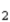 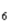 3000п4–532Гексахлорбензол1118-74-1C6Cl60,9/0,3п + a2–5331,2,3,4,7,7-Гексахлор-5,6-бис (хлорметил)бицикло[2,2,1]гепт-2-ен12550-75-6C9H6Cl90,5п + a2–5341,1,2,3,4,4-Гексахлорбута-1,3-диен187-68-3C4Cl60,005п1–535(1’а,2,2а, 3,6,6а,7, 7а)-3,4,5,6,9,9-Гексахлор-1а, 2,2а, 3,6,6а, 7,7а-октагидро-2,7:3,6-диметанонафт[2,3-b]оксиран60-57-1C12H8Cl6О0,01п + a1–5361,1,1,3,3,3-Гексахлорпропан-2-он116-16-5C3Cl6О0,5п2–5374,5,6,7,8,8-Гексахлор-3а, 4,7,7а-тетрагидро-4,7-метаноизобензофуран115-27-5C9H2Cl6О31п + a2–538(1,2,3,4,5,6)-Гекса(1,2,3,4,5,6)хлорцикло-гексан16108-10-7C6H6Cl60,05п + a1A5391,2,3,4,5,6-Гексахлорцикло-гексан1608-73-1C6H6Cl60,1п + a1А5401,2,3,4,5,5-Гексахлорцикло-пента-1,3-диен177-47-4С5Cl60,01п1–541Гексаэтенилдисилоксан75144-60-4C6H18Osi210a4–5424-Гексилоксинафталин-1-альдегид оксим–C17H21NO21a2–5434-Гексилокси-1-нафт-альдегид154784-12-2C17H20О22a3–5444-Гексилокси-1-нафтонитрил166052-05-9C18H19NO2a3–545Гексилпроп-2-еноат2499-95-8C9H16О26/2п3–546Гемикеталь окситетрациклин––3a3A547Гентамицин1 (смесь гентамицинсульфатов 1:2,5) – C1(40 %), С2(20 %), С1а(40 %)1403-66-3–0,05a1A5481,3,4,6,7,9,9в-Гептааза-фенален-2,5,8-триамин1502-47-2C6H6N102a2–5492-(Z-Гептадец-8-енил)-1,1-бис(2-гидроксиэтил) имидазолинийхлорид–C24H47ClN2O20,5п + a2A550N-(2-Гептадец-2-енил)-4,5-дигидро-1Н-имидазол-1-ил 1,2-этандиамин187250-17-7C24H48N40,5a2A5512-[2-цис-(Гептадец-8-енил)-2-имидазолин-1-ил]этанол95-38-5C22H42N2О0,1п + a2A552Гептаникель гексасульфид12503-53-6Ni7S60,15/0,05a1К, А553Гептан-1-ол1111-70-6C7H16О10п3–5541,1,1,2,2,3,3-Гептафтор-пропан (хладон 227са)431-89-0С3НF73000п4–5551,4,5,6,7,8,8-Гептахлор-3а, 4,7,7а-тетрагидро-4,7-метано-1H-инден76-44-8С10Н5Cl70,01п1–556Гептилпроп-2-еноат2499-58-3C10H18O23/1п2–557Германий7440-56-4Ge2a3–558Германий диоксид1310-53-8GeO22a3–559Германий тетрагидрид7782-65-2GeH45п3–560Германий тетрафторид (по фтору)7783-58-6GeF40,5/0,1п2–561Германий тетрахлорид (в пересчете на германий)10038-98-9Cl4Ge1a2–562Гигромицин Б131282-04-9С20Н37N3О130,001a1A563Гидразин и его производные1––0,3/0,1п1–5644-Гидразиносульфонилфенил – карбиновой кислоты метиловый эфир1879-26-1C8H11N3О4S0,05a1–565Гидразинсульфат1 (1:1)10034-93-2H6N2О4S0,1a1–566Гидроборат (1) тетрафторид1 (по фтору) 16872-11-0BF4H0,5/0,1п2–567Гидробромид10035-10-6BrН2п2О568Гидрогумат––5а4–569(17-)-17-Гидрокси-андростен-4-ен-3-он58-22-0C19Н28O20,005а1–5702-Гидроксибензамид65-45-2С7Н7NO20,5а2–5712-Гидроксибензоат меди20936-31-6С14Н10СuO60,1а2–5722-Гидроксибензоат свинца (2:1) (по свинцу) –С14Н10O6Рb–/0,05а1–5734-Гидроксибензойная кислота99-96-7С7Н6O35а3–5742-Гидроксибензойная кислота169-72-7С7Н6O30,1а2–575Гидроксибензол1108-95-2С6Н6O1/0,3п2–5764-Гидроксибут-2-инил-3-хлорфенилкарбамат3159-28-2C11H10ClNO30,5п + а2–577Гидроксиламин сернокислый1––0,5а2А5781-(4-Гидрокси-3-гидроксиметилфенил)-2-[(1,1-диметилэтил)амино] этан-1-ол35763-26-9C13H21NO30,1а2–579Гидроксикарбамид2127-07-1CH4N2O2–а1К580-Гидро-ω-гидроксиполи (окси-1,2-этандиил)25322-68-3(С2Н4O)n·Н2O10а4–5812-(10-Гидроксидецил)-5,6-диметокси-3-метил-2,5-циклогексадиен-1,4-дион (идебенон)58186-27-9С19Н30О50,3а2–582Гидроксиди(1,1-диметилпропил)бензол25231-47-4С16Н27O5/2п3–5831-Гидрокси-4-(1,1-диметил-пент-4-ен-2-ил)бензол29405-58-1С13Н14O0,6п + а2–5842-Гидрокси-3,5-динитро-бензойная кислота609-99-4C7H4N2O70,5а2–5851-Гидрокси-2,4-динитро-бензол151-28-5C6H4N2O50,2/0,05п + а1–5861-Гидрокси-4,6-динитро-2-метилбензол534-52-1C7H6N2O50,2/0,05п + а1–5871-Гидрокси-4,6-динитро-2-(1-метилэтил)бензол1118-95-6C9H10N2O50,2/0,05п + а1–5882-Гидрокси-3,6-дихлорбензойная кислота13401-80-7C7H4Cl2O31а2–5891-Гидрокси-2,4-дихлор-бензол1120-83-2C6H4Cl2O0,3п + а2–5901-Гидрокси-2,6-дихлор-бензол187-65-0С6Н4Cl2O0,3п + а2–5911-(2-Гидрокси)--капролактам, эфиры на основе жирных кислот C10–16––5а3–592(17-)-17-Гидрокси-17-метиландрост-4-ен-3-он58-18-4С20Н30О20,005а1–593Гидроксиметилбензол1 (изомеры)1319-77-2С7Н8O1,5/0,5п2–5941-Гидрокси-3-метил-4-(метилтио)бензол13120-74-9C8H10OS2п + а3–5954-Гидрокси-4-метилпентан-2-он123-42-2С6Н12O2100п4–5962-Гидрокси-2-метилпропанонитрил175-86-5C4H7NO0,9п2–597(4-Гидрокси-2-метилфенил) диметилсульфоний, хлорид37596-80-8C9H13ClOS3а3–5981-Гидрокси-3-метил-1-фенилкарбамид6263-38-3C8H10N2O23а3–5991-Гидроксиметилциклогекс-3-ен-1-илметанол2166-94-3С8Н14O25а3–6003-Гидрокси-6-метил-2-этилпиридин бутан-1,4-диоат (1:1) (мексидол, мексикор, оксиметилэтилпиридина сукцинат)127-464-43-1С8Н11О4NO
C4H6O20,3а2–6014-Гидрокси-3-метоксибензальдегид121-33-5С8Н8O31,5п + а3–6021-Гидрокси-3-метокси-бензол1150-19-6С7Н8O20,5п2–6031-Гидрокси-4-метоксибензол150-76-5С7Н8O20,5а2–6042-Гидрокси-5-[[[4-[(6-метокси-3-пиридазинил) амино]сульфонил]фенил] азо]бензойная кислота22933-72-8C18H15N5O6S1а2–605[(4-Гидрокси-3-метоксифенил)ме тилен] гидразида-4-пиридинкар боновой кислоты моногидрат–C14H13N3O3·Н2O2а3–6062-Гидрокси-1-нафтойная кислота2283-08-1С11H8О30,1а2–6071-Гидрокси-2-нафтойной кислоты N-4-[2,4-ди (1,1-диметилпропил) фенокси]бутиламид32180-75-9C31H41NO310а4–6081-Гидрокси-2-нитробензол186-75-5C6H5NO36/3а3–6091-Гидрокси-3-нитробензол1554-84-7C6H5NO36/3а3–6101-Гидрокси-4-нитробензол1100-02-7C6H5NO33/1а3–6111-Гидрокси-2-нитро-4-хлорбензол1619-08-9C6H4ClNO33/1п + а2–6124-Гидрокси-3-(3-оксо-1-фенилбу-2Н-1-бензопиран-2-онтил)81-81-2C19H16O40,001а1–6135-Гидроксипентан-2-он1071-73-4C5H10O210п3–614Гидроперекись третичного бутила––5п3–615L-4-Гидроксипролин51-35-4C5H9NO35а3–616[(2-Гидроксипропан-1,3-диилдиа мино]-N,N,N’,N’-тетра(метилен)тетра-фосфоновая кислота54622-43-4C7H22N2O13P40,5а2–6172-Гидроксипропан-1,2,3-трикарбонат динатрия144-32-2C6H6Na2O75а3–6182-Гидроксипропан-1,2,3-трикарбонат натрия18996-35-5C6H7NaO75а3–6192-Гидроксипропан-1,2,3-трикарбоновая кислота77-92-9C6H8O71а3–620Гидроксипропилметил-целлюлоза––10а4–6212-Гидроксипропилпроп-2-еноат1999-61-1С6Н10О33/1п3–622®-2^-О-(2-Гидроксипропил)--циклодекстрин130904-74-4(C19H26O2)75a4–6233-Гидроксипропионитрил109-78-4C3H5NO10п + a3–62414-Гидроксирубомицин225316-40-6C27H30ClNO11-a1–6251-Гидрокси-2,4,6-триметилбензол527-60-6С9Н12O5/2п + a3–6262-Гидрокси-N,N,N-триметилэтанаминийхлорид67-48-1C5H14ClNO10a3–627N-(4-Гидроксифенил) ацетамид103-90-2C8H9NO20,5a2–628-Гидрокси--фенилацето-фенон119-53-9С14Н12О210a4–6292-Гидрокси-N-фенилбенз-амид87-17-2C13H11NO20,5a2А6301-Гидрокси-3-феноксибензол1713-68-8C12H10O21п2–6311-Гидрокси-2-хлорбензол195-57-6C6H5ClO0,3п2–6321-Гидрокси-4-хлорбензол1106-48-9C6H5ClO1п2–6331-Гидрокси-2,4,6-трихлор-бензол188-06-2C6H3Cl3O0,3п + a2–6342-Гидрокси-5-хлор-N-(4-нитро-2-хлорфенил)бензамид50-65-7C13H8Cl2N2O410a4–635(1-Гидроксиэтилиден) дифосфонат тринатрия2666-14-0C2H5Na3O7P25a3–6361-Гидроксиэтилиденди (фосфоновая кислота)2809-21-4C2H8O7P22a3–6372-Гидроксиэтил-2-метилпроп-2-еноат868-77-9C6H10O320п4–6382-Гидроксиэтиловый эфир крахмала9005-27-0–10a4–6392-Гидроксиэтилпроп-2-еноат1818-61-1C5H8O31,5/0,5п2–6403-Гидрокси-эстра-1,3,5(10)-триен-17-он253-16-7C18H22O2-a1К64117--Гидроксиэстр-4-ен-3-он1434-22-0C18H26O20,005a1–6423-[N-(2-Гидроксиэтил) аминофенил]пропаноат192-64-8C11H14N2O0,3п2–643Гидроселенид7783-07-5H2Se0,2п2–644Гидротерфенил [1:1’,2’:1»-терфенил (80 %) в смеси с бифенилом (15 %) и терфенилом (5 %)]––5п + a3–645Гидрофторид (в пересчете на фтор)7664-39-3FH0,5/0,1п2О646Гидрохлорид7647-01-0ClH5п2О647Гидроцианид174-90-8CHN0,3п1O648Гидроцианида соли1 [(в пересчете на гидроцианид)––0,3п1О649Гистидин7006-35-1C6H9N3O22a3–650Глиноземное волокно, искусственное поликристаллическое, в том числе с содержанием до 0,5 % оксида хрома (III)–––/6a4Ф651Глифтор (1,3-дифторпропан-2-ол (70-74 %) смесь с 3-фтор-1-хлорпропан-2-олом)8065-71-2C3H6F2O·
C3H6ClFO0,05п1А652Глюкавамарин––2a3–653Глюкоза50-99-7С6Н12O610a4–654Глюкозодомикопсин––1a3–655Глюкозооксидаза9001-37-0–2a3–656Д-Глюконат кальция299-28-5С12H22СаO1410a4–6574-0--В-D-Глюкопиранозил-D-глюкоза моногидрат (Д-мальтоза моногидрат, солодовый сахар) 6363-53-7С12Н22О11х Н2О10а4–6582-0--D-Глюкопиран-уронозил-(3, 20)-20-карбокси-11-оксо-30-норолеан-12-ен-3-ил--D-глюкопиранозиуронат тринатрия (натрий глицирризинат, глицират)–C42H58Na3O160,3а2–659D-Глюцитол50-70-4С6Н14O610a4–660Гризин––0,002a1A661Датолитовый концентрат–––/4a3Ф662О-2-Дезокси-2-(N-метиламино)--L-глюкопиранозил-(12)-О-5-дезокси-3-С-формил--L-глюксофуранозил-D-стрептамин157-92-1C21H39N7O110,1a1A663О-3-Дезокси-4-С-метил-3-(метиламино)--L-арабинопиранозил-(1,6)-О-[2,6-диамино-2,3,4,6-тетрадезокси--D-глицерогекс-4-енопиранозил-(14)]-2-дезокси-D-стрептамин32385-11-8C19H27N6O70,05a1A664Дезоксирибонуклеат натрия––10a4–665Дезоксон-3 (по уксусной кислоте)––1п2–666Декалин91-17-8C10H18100п4–667Декан-1,10-диовая кислота111-20-6C10H18O44a3–668Деканоилхлорид1112-13-0С10Н19ClO0,3п2–669Декан-1-ол112-30-1C10H22O10п + a3–670Декафторбутан (хладон 31-10)355-25-9C4F103000п4–6711,2,2,3,3,4,5,5,6,6-Декафтор-4-пентафторэтилцикло-гексансульфоновая кислота646-83-3C8HF15O3S5a3–6723-[[6-0-(6-Деокси--L-маннопиранозил)--D-глюкопиранозил] окси]-2-(3,4-дигидроксифенил)-5,7-дигидрокси-4Н-1-бензопиран-4-он (рутин) 153-18-4С27Н30О160,1а2–673N-Децил-N,N-диметилдекан-1-аминийбромид клатрат с карбамидом1–C22H48BrN·
nCH4N2O0,5a2–6741,5-Диазабицикло(3, 1, 0) гексан13090-31-8C4H8N22a3–6751,4-Диазабицикло[2,2,2] октан1280-57-9C6H12N21п2–676Диалкил(С8–10)фталаты––3/1п + а2–677Диаллилизофталат––0,5п + а2–678Диаллилфталат––1п + а2–6791,2-Диаминобензол95-54-5C6H8N20,5п + а2А6801,3-Диаминобензол108-45-2C6H8N20,1п + а2А6811,4-Диаминобензол106-50-3C6H8N20,05п + а1А6821,4-Диаминобензол дигидрохлорид624-18-0C6H8N2·Cl2H20,05п + а1А6832,4-Диаминобензолсульфонат натрия3177-22-8C6H7N2NaO3S2а3А6841,6-Диаминогексан124-09-4C6H16N20,1п1А6851,4-Диаминогександекан-диоат6422-99-7C16H34N2O45а3–6862,6-Диаминогексановая кислота6899-06-5C6H14N2O25а3–687L-2,6-Диаминогексановая кислота кормовая кристаллическая56-87-1C6H14N2O25а3–688Диаминодифенилоксид––5а3–6894,4-Диаминодициклогексил-метан (диамин)––2п3–690N-[4-[[(2,4-Диамино-6-птеридинил)метил]-метиламино]бензоил]-L-глютаминовая кислота1 (метотрексат)59-05-2C20H22N8O5–а1–6911,2-Диаминоэтан107-15-3C2H8N22п3–6921-Ди(-аминоэтил)-2-алкил (С8–18)-2-имидазолин1––0,5а2А693Диамминодихлорпалладий114323-43-4Cl2H6N2Pd0,005а1А694Диаммоний хром тетрасульфат-24 гидрат (по хрому (III))–CrH8N2O16S4·24H2O0,02а1А695Диангидрид 1,4,5,8-нафталинтетракарбоновой кислоты––1а2А6961,4:3,6-Диангидро-Д-глицидол динитрат187-33-2C6H8N2O90,03п + а3–6971,4:3,6-Диангидро-Д-глицитол 5-нитрат116051-77-7C6H9NO60,03а1–6983,5-Диацетиламино-2,4,6-трийодбензойная кислота117-96-4C11H9I3N2O42а3–699Дибензиловый эфир103-50-4C14H14O5п + а3–700Дибензилметилбензол126898-17-9C21H201п + а2–701N,N-Дибензилэтилен-диаминовая соль хлортетрациклина11111-27-8C38H43ClN4O80,1а2А702Диборан19287-45-7B2H60,1п1–7033,9-Дибром-7Н-бенз[dе]антрацен-7-он81-98-1C17H8Br2O0,2а2–7040-(1,2-Дибром-2,2-дихлорэтил)-0,0-диметилфосфат1300-76-5С4Н7Br2Cl2O4Р0,5п2–705Дибромметан74-95-3CH2Br210п3–7061,2-Дибромпропан78-75-1С3Н6Br25п3–7072,3-Дибромпропан-1-ол196-13-9С3Н6Br2O0,5п + a2–7081,2-Дибром-1,1,2,2-тетрафторэтан124-73-2C2Br2F41 000п4–7091,13-Дибромтрицикло [8,2,2,2]4,7-гексадека-4,6,10,12,13,15-гексаен136984-20-8С16Н14Br5a3–710Дибутилбензол-1,2-дикарбонат84-74-2С16Н22О41,5/0,5п + a2–711Дибутилбутан-1,4-диоат1105-99-7C14H26O45п + a3–712N,N-Дибутил-4-(гексилокси) нафталин-1-карбоксимидамид11055-55-6C24H20N2O0,01a1A713Дибутилдекан-1,10-диоат109-43-3С18Н34О410п + a3–714Дибутилфенилфосфат12528-36-1С14Н23O4Р0,1п + a2–7151,1-Дибутоксиэтан 871-22-7С10Н22О220п4–716Дивиниловый эфир диэтиленгликоля––20п4–717Дигексилбензол-1,2-дикарбонат84-75-3С20Н30О43/1п + a2–718Дигидрат перфторацетона–1п3–7196,15-Дигидроантразин-5,9,14,18-тетраон81-77-6C28H16N2O45a3–7201,2-Дигидро-4-(N,N-диметиламино)-1,5-диметил-2-фенил-3Н-пиразол-3-он58-15-1C12H17N3O0,5a2–721(2,3-Дигидро-1,5-диметил-3-оксо-2-фенил-1Н-пиразол-4-ил)-N-метиламинометан-сульфонат натрия68-89-3C13H16N3NaO4S0,5a2–7223,7-Дигидро-1,3-диметил-1Н-пурин-2,6-дион58-55-9C7H8N4O20,5a2–7233,7-Дигидро-3,7-диметил-1Н-пурин-2,6-дион83-67-0C7H8N4O21a2–7241,3-Дигидро-1,3-диоксо-5-изобензофуранкарбоновая кислота552-30-7C9H4O50,05a1A7256,7-Дигидродипиридо [1,2а:2’,1’-с] пиридазинидинийдибромид85-00-7C12H12Br2N20,05a1–7261,2-Дигидроксибензол1120-80-9C6H6O20,5a2–7271,3-Дигидроксибензол1108-46-3C6H6O25a3–7281,4-Дигидроксибензол1123-31-9C6H6O21a2–7291,4-Дигидроксибензола и меди аддукт–C6H6CuO21a2–7301,4-Дигидроксибензол свинец аддукт (по свинцу) –C6H6O2Pb–/0,05a1–7312,5-Дигидроксибензол-сульфонат кальция (2:1)20123-80-2C12H10CaO10S22a3–7322,4-Дигидроксибензол-сульфонат натрия53819-36-6C6H5NaO5S5a3–733[R-(R*,R*)]-2,3-Дигидрокси-бутан-2,3-диоат калия сурьмы (в пересчете на сурьму)16039-64-8C4H6KxO6Sbx0,3a2–7342,3-Дигидроксибутандиоат натрия60131-40-0C4H5NaO610a3–7352,3-Дигидроксибутандиовая кислота 526-83-0С4Н6O63a3–736(6,11,16)11,21-Дигидрокси-6,9-дифтор-16,17-(метиленэтилиден) бис(окси)прегна-1,4-диен-3,20-дион267-33-2C24H30F2O6–a1–7372,2-Ди(гидроксиметил) пропан-1,3-диол115-77-5С5Н12O44a3–73811,16-Дигидрокси-16,17-изопропилендиокси-9-фторпрегна-1,4-диен-3,20-дион176-25-5C24H31FO60,001a1–739Дигидрокси(3,4,5-тригидроксибензоат) висмута99-26-3C7H7BiO70,5a2–7402,2-(4,4’-Дигидроксифенил) пропан80-05-7C15H16O25a3–7411,17--Дигидрокси-1,3,5[10]-эстратриена-3-метиловый эфир11035-77-4C19H26O20,0005a1А742Ди-(2-гидроксиэтил)амин1111-42-2C4H11NO25п + a3А743Ди-(2-гидроксиэтил) метиламин1105-59-9C5H13NO25п + a3–7441,3-Дигидро-1-метил-2Н-имидазол-2-тион60-56-0C4H6N2S1a2–7452,3-Дигидро-2-метил-1,4-нафтохинон-2-сульфонат натрия57414-02-5C11H15NaO8S0,1a2–7463,6-Дигидро-4-метил-2Н-пиран116302-35-5C6H10O5п3–7475,6-Дигидро-2-метил-N-фенил-1,4-оксатиин-3-карбоксамид15234-68-4C12H13NO2S1a2–748(±)-2,3-Дигидро-6-метил-9-фтор-10-(4-метилпиперазин-1-ил)-7-оксо-7Н-пиридо-(1,2,3-de)-1,4-бензоксазин-6-карбоновая кислота (офлоксацин)82419-36-1C18H20FN3O40,5а2–7494,5-Дигидро-5-оксо-1-(4-сульфофенил) –4-[(4-сульфофенил)азо]-1Н-пиразол-3-карбонат тринатрия1934-21-0C16H9N4Na3O9S25a3–7501,7-Дигидро-6Н-пурин-6-тион, гидрат26112-76-1C5H4N4S·H2O–a1–7511,9-Дигидро-9-D-рибофуранозил-6Н-пурин-6-он58-63-9C10H12N4O54a3–752Дигидросульфид7783-06-4H2S10п2О753Дигидросульфид смесь с углеводородами C1–53п2О754Дигидротерпинол58985-02-7C10H20O5п3–7553,7-Дигидро-1,3,7-триметил-1Н-пурин-2,6-дион58-08-2C8H10N4O20,5a2–7563,7-Дигидро-1,3,7-триметил-1Н-пурин-2,6-диона бензоат натрия8000-95-1C8H10N4O2·
C7H5NaO20,5a2–7571,2-Дигидро-2,2,4-триметилхинолин147-47-7C12H15N1a2–7581,2-Дигидро-2,2,4-триметил-6-этоксихинолин91-53-2C14H17NO22п + a3–759(0-Дигидрофосфато) этилмеркурат1 (по ртути)2235-25-8C2H7HgO4P0,005п + a1–760Дигидрофуран-2-он96-48-0С4Н6O22п3–7613,4-Дигидро-6-хлор-2Н-1,2,4-бензо тиадиазин-7-сульфонамид 1,1-диоксид58-93-5C7H6ClN3O4S20,5a2–7626,7-Дигидро-3-циклогексил-1Н-цикло пентапиримидин-2,4(3Н,5Н)-дион2164-08-1C13H18N2O20,5п + a2–763(5,6)-7,8-Дидегидро-4,5-эпокси-3-метокси-17-метилморфинан-6-ол276-57-3C18H21NO3–a1–764(3, 5, 12)-3-[(0-2, 6-Дидеокси--D-рибогексопиранозил (1-4)-0-2, 6 дидеокси--D-рибогексопиранозил –(1-4)-2,6-дидеокси--D-рибогексопиранозил)окси]-12,14-дигидроксикард-20(22)-енолид2 (дигоксин)20830-75-5С41Н64О14–а1–765Дидецилдиметиламинийхлорид1 (арквад 2.10.50)7173-51-5–1а2–7664,6-Ди(1,1-диметилэтил-перокси) пентилацетат–С15Н30O23п + a3–7672,4-Ди(1,1-диметилэтил) пентилфеноксиэтановая кислота1–C17H26O32a2–768Дидодецилбензол-1,2-дикарбонат2432-90-8С32Н54О43/1п + a3–769Дикумилметан1––5а3–770Ди-(метакрилоксиэтил)-метилфосфонат––0,1п2–771N,N-Диметиламинобензол1121-69-7C8H11N0,2п2–772Диметиламиноборан174-94-2C2H10BN0,6п2–7734-[(Диметиламино)метил]-2,6-бис(1,1-диметилэтил) гидроксибензол188-27-7C17H29NO0,5п + a2–7743-[(1,3-Диметиламино) метиленамино]-2,4,6-трийодфенилпропионовой кислоты гидрохлорид5587-89-3C12H14ClI3N21a2–775[Е]-2-[(Диметиламино) метил]-1-(3-метокси-фенил) циклогексанол гидрохлорид (трамадол)73806-49-2C16H25NO2ClH0,1а1–7762-[(Диметиламино)метил] пиридинилкарбамат дигидрохлорид267049-84-7C11H17N3O2·Cl2H2-a1–777Диметил-5-[(1-амино-3-нитро-4-хлорфенил) сульфонил]бензол-1,3-дикарбонат–C16H13ClN2O8S10a4–778[4S-(4,4а,5, 5а,6,12а,)] 4-(Диметиламино)-1,4,4а, 5,5а, 6,11,12а-октагидро-3,5,6,10,12,12а-гексагидрокси-6-метил-1,11-диоксо-2-нафтаценкарбокси-амид179-57-2C22H24N2O90,1a2A779[4S-(4,4а,5а,6,12а,)]4-(Диметиламино)-1,4,4а, 5,5а, 6,11,12а-октагидро-3,6,10,12,12а-пентагидрокси-6-метил-1,11-диоксо-2-нафтацен-карбоксамид160-54-8C22H24N2O80,1a2A780[4S-(4,4а,5а,6,12a)](4-(Диметиламино)-1,4,4а, 5,5а, 6,11,12а-октагидро-3,5,10,12,12а-пентагидрокси-6-метил-1,11-диоксо-2-нафтаценкарбокс-амида гидрохлорид164-75-5C22H24N2O8·ClH0,1a2A7813-Диметиламинопропан-1-ол3179-63-3C5H13NO2п3–7823-(N,N-Диметиламино) пропионитрил1738-25-6C5H10N210п3–7838-[3-(Диметиламино) пропокси]-3,7-дигидро-1,3,7-триметил-1Н-пурин-2,6-диона гидрохлорид265497-24-7C13H21N5O3·ClH–a1–784[4S-(4,4а,5а,6,12)]-4-(Диметила мино)-7-хлор-1,4,4а, 5,5а, 6,11,12а-окта гидро-3,5,10,12, 12а-пентагидрокси-6-метилен-1,11-диоксо-2-нафтаценкар боксамида-4-метилбензолсульфонат1–C29H28ClN2O11S3a3A7852-(Диметиламино)этанол1108-01-0С4Н11NO5п3–786Диметиламиноэтил-2-метилпроп-2-еноат12867-47-2C8H16NO280п3–787-Диметиламиноэтиловый эфир N-метил-Z-пирролидин карбоновой кислоты дийодметилат–C11H2OI2N2O21a2–788N,N-Диметилацетамид1127-19-5C4H9NO3/1п3–789-(5,6-Диметилбензимидазолил) кобаламидцианид68-19-9C63H88CoN14O14P0,05a1–790Диметилбензол (смесь 2-, 3-, 4-изомеров)1330-20-7C8H10150/50п3–791Диметилбензол-1,2-дикарбонат131-11-3C10H10O41/0,3п + a2–792Диметилбензол-1,3-дикарбонат1459-93-4С10Н10О41/0,3a2–793Диметилбензол-1,4-дикарбоноат120-61-6С10Н10О40,1п + a2–7942,5-Диметилбензолсульфон-амид6292-58-6C8H11NO2S1a2–7952,5-Диметилбензолсульфо-хлорид19040-62-1C8H9ClO2S0,5a2–7961,4-Диметил-2,5-бис(хлорметил)-бензол6298-72-2C10H12Cl21п2–797Диметил бутан-2,3-диоат1106-65-0C6H10O410п + a3–7983,3-Диметилбутан-2-он75-97-8C6H12O20п4–799Диметилвинилкарбинол1––10п3–800Диметилвинилэтинил-карбинол––0,05п1–801Диметилгексан-1,6-диоат1627-93-0C8H14O410п + a3–8022,6-Диметилгидроксибензол1576-26-1C8H10O5/2п3–803О,О-Диметил(1-гидрокси-2,2,2-трихлорэтил) фосфонат152-68-6C4H8Cl3O4P0,5п + a2A804Диметилдекан-1,10-диоат106-79-6C12H22O410п + a3–8052,6-Диметил-3,5-дикарбометокси-4-(дифторметоксифенил)-1,4-дигидропиридин–C18H19F2NO35a3–806N,N-Диметил-N’-[3-(N,N-диметиламино)пропил] пропан-1,3-диамин6711-48-4C10H25N31п2–807(2,2-Диметил)-5-[2,5-диметилфенокси] пентановая кислота25812-30-0C15H22O32a3–8082,6-Диметил-3,5-диметоксикарбонил-4-(2-нитрофенил)-1,4-дигидропирин21829-25-4C17H18N2O60,5a2–8094,4-Диметил-1,3-диоксан766-15-4C6H12O23п3–810Диметил-1,4-диоксан25136-55-4C6H12O210п3–811Диметил-5-[3-[1,3-диоксо-3-(2-октадецилоксифенил) пропиламино] – (4-хлор-1-аминофенил)сульфонил] бензол-1,3-дикарбонат–C43H57ClN2O9S10a4–812Диметилдипропилентри-амин1––1п2–813Диметилдитиокарбамат натрия128-04-1C3H6NnaS20,5a2A814N,N-диметил-2,2-дифенилацетамин5п + а3–815N,N-Диметил-2-(дифенилметокси) этанамин гидрохлорид147-24-0C17H21NO·ClН0,1a1–8165,5-Диметил-1,3-дихлоримидазолидин-2,4-дион118-52-5C5H6Cl2N2O22a3–817О,О-Диметил-О-(2,5-дихлор-4-иодфенил)тиофосфат18181-70-9C8H8Cl2IO3PS0,5п + a2A818О,О-Диметил-О-(2,2-дихлорэтенил)фосфат162-73-7C4H7Cl2O4P0,6/0,2п2–8192,2-Диметил-3-(2,2-дихлорэтенил) циклопропанкарбоновая кислота55701-05-8C8H10Cl2O22a3–8203,7-Диметил-6-ен-1-ин-3-ола ацетат29171-21-9С11Н22О25п3–8215,5-Диметилимидазолидин-2,4-дион77-71-4C5H8N2O210a4–822Диметилкадмий1506-28-1C2H6Cd0,005/0,001п1–823Диметилкарбаминонитрил1467-79-4C3N6N20,5п1–824Диметилкарбонат616-38-6С3H6O320п4–825О,О-Диметил-S-карбэтоксиметилтиофосфат2088-72-4C6H13O5PS1п + a2–826О,О-Диметил-S-[2-(N-метиламино)-2-оксоэтил]дитиофосфат60-51-5C5H12NO3PS20,5п + a2–827О,О-Диметил-О-(3-метил-4-нитрофенил) фосфат1122-14-5C9H12NO6P0,1п + a1–8281,3-Диметил-5-(3-метилпирролидинилиден-2-этилиден)имидазолидинтион-2-он-4–C10H17N3OS0,5a2–829(Е,1R)-2,2-Диметил-3(2-метилпроп-1-енил)-циклопропан-1-карбоновая кислота4638-92-0C10H16O210п + a3–8302,2-Диметил-3-(2-метилпроп-1-енил) циклопропан-1-карбоновой кислоты 1,3,4,5,6,7-гексагидро-1,3-диоксо-2Н-изоиндол-2-илметиловый эфир7696-12-0C19H25NO45a3–831(1R-Е)-2,2-Диметил-3-(2-метилпроп-1-енил) циклопропанкарбонил-хлорид14489-14-9С10Н15ClO2п3–832[2S-(2,5,6)]-3,3-Диметил-6-[[[5-метил-3-фенилизоксазол-4-ил]карбо нил]амино]-7-оксо-4-тиа-1-азабицик ло[3,2,0] гептан-2-карбоновая кислота66-79-5C19H19N3O5S0,05a1A833Диметилметилфосфонат756-79-6C3H9O3P5п3–834Диметилнитробензол125168-04-1C8H9NO210/5п2–835О,О-Диметил-О-(4-нитрофенил) тиофосфат1298-00-0C8H10NO5PS0,3/0,1п + a1–836Диметил-5-(3-нитро-4-хлораминофе-нилсульфонил)бензол-1,3-дикарбонат3455-60-5C16H13ClN2O9S1,5/0,5a2–8373,7-Диметилокта-1,6-диен-3-ол ацетат115-95-7C12H20O210п4–838(1R)-7,7-Диметил-2-оксобицикло-[2,2,1]-гепт-1-илметансульфоновая кислота 35863-20-3C10H16O4S3a3–839[2S-[5R,6R]3,3-Диметил-7-оксо-6-[[(2R)-[[(2-оксоимидазолидин-1-ил)карбонил]амино]фенилацетил]амино]-4-тиа-1-азабицикло[3,2,0] гептан-2-карбоновая кислота37091-66-0C20H24N5O6S0,1a2A840N, N-Диметил-N-[3-[1-(оксотетрадецил)амино]пропил] бензолметанамминий-хлорид гидрат1 (мирамистин)–C26H41ClN20H2O1а2–841[2S-(2,5,6)]-3,3-Диметил-7-оксо-6-[(фенилацетил) амино]-4-тиа-1-азабицикло [3,2,0]гептан-2-карбоновая кислота61-33-6C16H18N2O4S0,1a2A8423,7-Диметилокта-1,6-диен-3-ол78-70-6С10Н18O5п3–843Диметилпентан-2,4-диоат11515-75-9С7Н12O410п + a3–844N,N-Диметилпропан-1,3-диамин1109-55-7C5H14N22п3–8452,2-Диметилпропан-1,3-диол126-30-7C15H12O210п + a3–846Ди(2-метилпропил)бензол-1,2-дикарбонат84-69-5С16Н22O3/1п + a2–8472,2-Диметилпропилгидропероксид114018-58-7С5Н12O25п3–8481,3-Диметил-7Н-пурин-2,6(1Н,3Н) дион, этилендиамин, аддукт317-34-0C9H16N6O20,5a2–849Диметилсульфат177-78-1C2H6O4S0,1п1О, К850Диметилсульфид175-18-3C2H6S50п4–851Диметилсульфоксид67-68-5C2H6OS20п + a4–8523,5-Диметил-2Н-1,3,5-тиадиазин-2-тион533-74-4C5H10N2S22a3–8532,2-Диметилтиазолидин119351-18-9C5H11NS0,5п2–8543,3-Диметил-1-(1Н-1,2,4-триазол-1-ил)-1-(4-хлорфенокси)бутан-2-ол155219-65-3C14H18ClN3O20,5a2–8553,3-Диметил-1-(1Н-1,2,4-триазол-1-ил)-1-(4-хлор-фенокси)бутан-2-он43121-43-3C14H16ClN3O20,5a2–8563,7-Диметил-9-(2,6,6-триметилциклогекс-1-ен-1-ил)нонан-2,4,6,8-тетраен-1-этаноат1 (витамин А, ретинол ацетат)127-47-9С22Н32О20,03п + a1–8571,1-Диметил-3-(3-трифтор-метилфенил)карбамид2164-17-2C10H11F3N2O5a3–858О,О-Диметил-О-(2,4,5-трихлорфенил) тиофосфат299-84-3C8H8Cl3O3PS0,3п + a2A859(Z)-О,О-Диметил-О-[1-(2,4,5-трихлорфенил)-2-хлорэтенил]фосфат22248-79-9C10H9Cl4O4P1a2–860N,N-Диметил--фенилбензацетамид957-51-7C16H17NO5п + a3–861N,N’-(2,5-Диметил-1,4-фенилен)бис (N,N,N,N’,N’,N’-триметиламинийхлорид)–C14H26Cl2N25a3–862N,N-Димeтил-N-фенилкapбaмид101-42-8C9H12N2O3a3–8633,5-Диметилфенилфосфат (3:1)25653-16-1C24H27O4P5a3–8645-(2,5-Диметилфенокси)-2-метил-пентан-2-ол1106448-06-0C14H24O25п + a3–8655-(2,5-Диметилфенокси) пентан-2-он1–C13H19O23п + a3–866N,N-Диметилформамид168-12-2C3H7NO10п2–867О,О-Диметил-S-(2-формилметиламино-2-оксоэтилдитиофосфат12540-82-1C6H12NO4PS20,5п + a2–868О,О-Диметилфосфонат1868-85-9С2Н7O3Р0,5п2–869О,О-Диметил-S-(фталимидо-метил) дитиофосфат732-11-6C11H12NO4PS20,3п + a2–870Диметил-(4-фторфенил) хлорсилан (по гидрохлориду)2355-84-4C8H10ClFSi1п2–871О,О-Диметил-0-(7-хлорбицикло [3,2,0]гепта-2,6-диен-6-ил)фосфат23560-59-0С9Н12ClО4Р0,5п + a2–8723,3-Диметил-1-хлорбутан-2-он13547-70-1С6Н11ClO20п4–873О,О-Диметилхлортиофосфат2524-03-0C2H6ClO2PS0,5п2–8741,1-Диметил-3-(3-хлорфенил)гуанидин113636-32-3C9H12ClN30,5п + a2–8753,3-Диметил-2-(4-хлорфенил) пропионовая кислота1–С11Н13ClO22п + a3–8763,3-Диметил-1-(4-хлорфенокси)бутан-2-он24473-06-1С12Н15ClO210п + a4–8773,3-Диметил-1-хлор-1-(4-хлорфенокси)бутан-2-он57000-78-9С12Н14Cl2O210п + a4–878N,N-Диметил-2-хлор-10Н-фенотиазин-10-пропанамин гидрохлорид169-09-0C17H20Cl2N2S0,3a2A8791,1-Диметил-1-(2-хлорэтил) гидразинийхлорид13025-69-9C4H12ClN21a2–880Диметилцианамид1––0,5п1–881О,О-Диметил-О-(4-цианфенил) тиофосфат2636-26-2C9H10NO3PS0,3п + a2–8821,5-Диметил-5-(1-циклогексен-1-ил)барбитурат натрия50-09-9C12H15N2NaO1a2–8831,5-Диметил-5-(1-циклогексен-1-ил) барбитуровая кислота56-59-1C12H16N2
NaO31a2–884N,N-Диметилциклогексил-амин198-94-2C8H17N3п3–885О,O-Диметил-S-циклогексилтиофосфат смесь с О,S-диметил-О-циклогексилтиофосфатом1–C8H17O3PS·
C8H17O3PS0,3п + a2–8861,1-Диметил-3-циклооктилкарбамид смесь с бутинил-3N-3-хлорфенилкарбаматом8015-55-2С11Н10ClNO2·C11H22N2O1a2–887N-(1,1-Димeтилэтил)-2-бeнзoтриaзoл сульфенамид95-31-8C11H14N2S26a3–8884-(1,1-Диметилэтил) гидроксибензол98-54-4C10H14O1/0,4a2–8891,1-Диметилэтилгидро-пероксид15618-63-3С4Н10О25п3–8901,1-Диметилэтилгипохлорид507-40-4C4H9ClO5п3–8914-(1,1-Диметилэтил)-1,2-дигидроксибензол196-29-3С10Н14О22a3–8921,1-Диметилэтилпероксо-ацетат107-71-1С6Н12О30,1п1–8931,1-Диметилэтилпероксо-бензоат614-45-9С11Н14О31п2–8941,3-Ди(1-метилэтил)фенил-2-изоцианат1 28178-42-9C13H17NO0,1п1A895[4-(1,1-Диметилэтил)-2-хлорфенил]метил-N-метиламидофосфат1299-86-5C12H19ClNO3P0,5п2–896О,О-Ди(1-метилэтил) тиофосфат аммония29918-57-8C6H18NO3PS10a3–897О,О-Диметил-S-(2-этилтиоэтил)дитиофосфат1640-15-3C6H15О2PS30,1п + a1–8980,0-Диметил-0-(2-этил-тиоэтил) тиофосфат смесь с 0,0-диметил-S-(2-этил-тиоэтил)тиофосфатом18022-00-2C6H15О3PS2·
C6H15О3PS20,1п + a1–899Диметилэтинилкарбинол (диметилпропиловый спирт)––10п3–9001-(3,4-Диметоксибензил)-6,7-диметоксиизохинолина хлоргидрат61-25-6C20H22ClNO40,5a2–901Диметоксиметан109-87-5C3H8О230/10п3–902[S-(R*,S*)]-6,7-Диметокси-3-(5,6,7,8-тетрагидро-4-метокси-6-метил-1,3-диоксоло[4,5-g] изохинолин-5-ил)-1-(3H)-изобензофуранон2128-62-1C22H23NO7–a1–9033,4-Диметоксифенилацето-нитрил93-17-4C11H11NO33п + a3–9043,4-Диметоксифенилэтановая кислота93-40-3С10Н12О41п + a2–9051,2-Диметоксиэтан110-71-4C4H10O230/10п3–9062,6-Динитроаминобензол606-22-4C6H5N3О41/0,3a2–9073,5-Динитробензойная кислота аддукт с циклогексиламином1–C7H4N2О6·C6H13N10a3–908Динитробензол125154-54-5C6H4N2О43/1a2–909Динитроданбензол1––2а2–9102,6-Динитро-N,N-дипропил-4-(трифторметил) амино-бензол11582-09-8C13H16F3N3О43п + a3–9111,5-Динитрозо-3,7-эндометилен-1,-3,5,7-тетразоциклооктан–C5H10N6О22a3–912Динитро-О-крезол1––0,05п + a1–913Динитронафталин, смесь 1,5- и 1,8-изомеров27478-34-8C10H8N2О41a2–9142,4-Динитрометилбензол1121-14-2C7H6N2О43/1п29151,3-Динитро-5-трифтор-метил-2-хлорбензол1393-75-9C7H2ClF3N2O40,05п + a1A9162-(2,4-Динитрофенилтио) бензотиазол4230-91-5C13H7N3О4S22a3–9172,4-Динитрофенилтиоцианат1594-56-5C7H3N3O4S2a2–9183,5-Динитро-4-хлорбензойная кислота118-97-8C7H3ClN2О61a2–9192,4-Динитро-1-хлорбензол197-00-7C6H3ClN2О40,2/0,05п + a1A920Динонилбензол-1,2-дикарбонат84-76-4С26Н42O43/1п + a2–9211,4-Диоксан1123-91-1С4Н8О210п3–9223,6-Диоксаоктан-1,8-диол112-27-6С6Н14О410п + a3–923N,N-диоксидиэтилметахлор-анилин––1п + a2–9241,3-Диоксо-1Н-бенз(dЕ)-изохинолин-2-(3Н) бутановая кислота88909-96-0C16H13NO45a3–925Диоксолан-1,31646-06-0С3Н6О250п4–9265-[3-[1,3-Диоксо-3-(2-октадецилокси фенил) пропиламино]-4-хлор-1-аминофенил) сульфонил]бензол-1,3-дикарбоновая кислота70745-82-3C41H53ClN2О9S10a4–9272,5-Диоксо-3-(2-пропенил)-1-имидозолидинметил(1RS)-цис, транс-2,2-диметил-3-(2-метилпропенил) циклопропанкарбонат (имипротрин)72936-72-5C17H22N2O43п + a3–9286-[(1,3-Диоксо-3-фенокси-2-фенилпро-пил)амино]-3,3-диметил-7-оксо-[2S-(2,5,6)]-4-тиа-1-азобицик-ло[3,2,0]гептан-2-карбоновая кислота27025-49-6C23H22N2О6S0,1a2A929Диоктилдекан-1,10-диоат2432-87-3С26Н50О410п3–930Диоктилсебацинат––10п3–931Ди(пентил)бензол-1,2-дикарбонат131-18-0С18Н26О43/1п + a2–932Диприн (по белку)––0,3a2А933Ди(проп-2-енил)бензол-1,2-дикарбонат131-17-9C14H14O43/1п + a2–934Ди(проп-2-енил)бензол-1,3-дикарбонат1087-21-4C14H14O41,5/0,5п + a2–935Дисульформин––1а2–9364,4’-Дитиобис(1,1-диметил-этил) гидроксибензол6386-58-9C28H42O2S210a4–9374,4-Дитиобис(2,6-дитретбутилфенол)––10а4–9384,4’-Дитиобисморфолин103-34-4C8H16N2О2S25a3–9392,2’-Дитиодибензотиазол120-78-5C14H8N2S43a3–9401,1’-(Дитиоди-4,1-фенилен) бис-1Н-пиррол-2,5-дион39557-39-6C20H12N2О4S25a3–9416,8-Дитиооктановая кислота62-46-4C8H14О2S25a3–942Дитразин основание––5п + a3–943б-(2,4-итретамилфенокси) бутиламид 1-окси-2-нафтойной кислоты––10а4–944, -Дифенил-1-азабицикло [2,2,2]октан-3-метанол–C20H23NO0,5a2–945, -Дифенил-1-азабицикло [2,2,2]октан-3-метанола гидрохлорид10447-38-8C20H23NO·ClH0,5a2–946Дифенила оксид хлорированный1––0,5п2–9472-(Дифенилацетил)-1Н-инден-1,3-(2Н)-дион82-66-6С23Н16О30,01a1–948(Z)-2-[4-1,2-Дифенилбут-1-енил) фенокси]-N,N-диметилэтанамин110540-29-1C26H29NO0,001a1–949(Z)-2-[4-(1,2-Дифенил-1-бутенил) фенокси]-N,N-диметилэтанамина-2-гидроксипропан-1,2,3-трикарбонат54965-24-1C26H25NO·C6H8О70,001a1–950О,О-Дифенил-1-гидрокси-2,2,2-трихлорэтилфосфонат38457-67-9С14Н12Cl3О4Р1a2–951Дифенилгуанидин1102-06-7C13H13N30,3/0,1a2A952Дифенил-4-[(1,1-диметилэтил)фенил]фосфатС22Н33О4Р10/3a4–953N,N’-Дифенил-N,N’-диэтилтиурамдисульфид41365-24-6C18H20N2О2S22a3–954Дифенилкарбонат102-09-0С13H10O30,5а2–9554,4-дифенилметанди-изоцианат1 ––0,5п + a2А9561-(Дифенилметил)-4-(3-фенилпроп-2-енил)пиперазин298-57-7C26H28N21a2–9571,3-Дифенилпропан-2-он102-04-5С15Н24О5п + a3–958Дифенилы хлорированные11336-36-3C12HmCln-m1п2–959О,О-Дифенил-О-(2-этилгексил)фосфит115647-08-2С20Н27ОР0,5п + a2–9601,5-Дифеноксиантрацен-9,10-дион82-21-3О26Н16О410a4–961Дифтордихлорметан75-71-8CCl2F23000п4–9621,2-Дифтор-1,2-дихлорэтан431-06-1C2H2Cl2F23000п4–963Дифтордихлорэтен27156-03-2C2Cl2F21п2–964Дифторметан75-10-5CH2F23000п4–9652-Дифторметоксибенз-альдегид71653-64-0C8H6F2О25п3–9663,3-Дифтор-1,1,1,3-тетрахлорпропан-2-он1758-41-8C3Cl4F2O2п3–9671,2-Дифтор-1,1,2,2-тетрахлорэтан76-12-0C2Cl4F21000п4–968Дифтортрихлорэтан41834-16-6C2HCl3F23000п4–9691,1-Дифтор-1,2,2-трихлорэтан354-21-2C2HCl3F23000п4–970Дифторхлорметилбензол1349-50-8C7H5ClF215/5п3–971(Дифторхлорметил)-4-хлорбензол6987-14-0C7H7Cl2F22п3–972Дифторхлорэтан25497-29-4C2H3ClF23000п4–9731,2-Дифторэтан624-72-6C2H4F23000п4–974Дифторхлорметан75-45-6CHClF23000п4–975N,N’-Дифурфурилиден-фенилен-1,4-диамин119247-68-8C24H12N2О22п + a2A976Дихлоральмочевина––5а3–977Дихлорангидрид 2,3,5,6-тетрахлортерефталевой кислоты1––1а2А9783,4-Дихлораминобензол195-76-1C6H5Cl2N1,5/0,5п2–9792,6-Дихлораминобензол1608-31-1C6H5Cl2N5/2а3–980Дихлорбензол125321-22-6С6Н4Cl250/20п4–9813,5-Дихлорбензол-сульфонамид19797-32-1C6H5Cl2NO3S0,1а2А9822,3-Дихлорбута-1,3-диен11653-19-6С4Н4Cl20,1п2–9831,4-Дихлорбут-2-ен1764-41-0С4Н6Cl20,1п2–9841,3-Дихлорбут-2-ен1926-57-8С4Н6Cl21п2–9853,4-Дихлорбут-1-ен1760-23-6С4Н6Cl21п2–986Дихлоргидрин––5п3–987[R-(R*,R*)]-2,2-Дихлор-N-[2-гидрокси-1-(гидроксиметил)-2-(4-нитрофенил) этилацетамид56-75-7C11H12Cl2N2O51а2А9882-Дихлор-N-[2-гидрокси-1-(гидроксиметил)-2-(4-нитрофенил) этилацетамид–С11Н12Cl2N2O51а2–9891,3-Дихлор-5,5-диметил-гидантоин (дихлорантин)––0,2а3–9901,1-Дихлор-2,2-ди(полибром-фенил)этилен––2а2–9912,3-Дихлор-5(дихлорметилен-2-циклопентенон-1,4-дион) (дикетон)1––0,05п + a1–9922,4-Дихлор-5-карбоксибензолсульфо кислоты гуанидиновая соль–C8H7Cl2N3O5S3а3–993Дихлорметан75-09-2СН2Cl2100/50п4–994Дихлорметилбензол98-87-3С7Н6Cl20,5п1–9952,4-Дихлор-1-метилбензол195-73-8С7Н6Cl230/10п3–9964-Дихлорметилен-1,2,3,3,5,5-гексахлорциклопент-1-ен13424-05-3С6Cl80,1п + а2А9972-Дихлорметилен-4,5-дихлорциклопент-4-ен-1,3-дион1–С6Н2Cl4O20,05п + а1–9983,3-Дихлорметилоксацикло-бутан1––0,5п2–9991,1-Дихлор-4-метилпента-1,3-диен55667-43-1С6Н9Cl20,2п2–10001,1-Дихлор-4-метилпента-1,4-диен62434-98-4C6H9Cl20,3п2–10011,2-Дихлор-2-метилпропан594-37-6С4Н8Cl220п4–10021,3-Дихлор-2-метилпроп-1-ен13375-22-2С4Н6Cl20,5п2–10033,3-Дихлор-2-метилпроп-1-ен22227-75-4С4Н6Cl20,3п2–10045,7-Дихлор-2-метилхинолин-8-ол172-80-0C8H7Cl2NO0,5а2–10052,3-Дихлор-1,4-нафтохинон117-80-6С10Н4Cl2О20,5а2–10061,2-Дихлор-4-нитробензол199-54-7C6H3Cl2NO23/1п2–1007N-(2,6-Дихлор-4-нитрофенил)ацетамид–C8H6Cl2N2O32а3–1008(Z)-2,3-Дихлор-4-оксобут-2-еновая кислота187-56-9C4H2Cl2O30,1а2–10091,2-Дихлорпропан78-87-5С3Н6Cl210п3–10101,3-Дихлорпропан-2-он1534-07-6С3Н4Cl2О0,05п1–10111,3-Дихлорпроп-1-ен542-75-6С3Н4Cl25п3–10122,3-Дихлорпроп-1-ен78-88-6С3Н4Cl23п3–10132,2-Дихлорпропионовая кислота75-99-0С3Н4Cl2О210п + а3–1014Дихлорстирол––50п4–1015Дихлортрицикло(8,2,2,2[4,7]) гексадека-4,6,10,12,13,15-гексаен28804-46-8C16H14Cl25а3–10162-(2,6-Дихлорфениламино) имидазолина хлорид гидрохлорид14205-91-8C9H9Cl2N3·ClH0,001а1О10172-[(2,6-Дихлорфенил) амино]фенилацетат натрия15307-79-6C14H10Cl2NO20,2а2–1018N-(2,6-Дихлорфенил) ацетамид17700-54-8C8H7Cl2NO2а3–10193-(2,2-Дихлорфенил)-2,2-диметилциклопропанкарбонилхлорид1 (контроль по гидрохлориду)13630-61-0C8H9Cl3O0,5п + а2–10203,4-Дихлорфенилизоцианат102-36-3C7H3Cl2NO0,3п3А1021N’-(3,4-Дихлорфенил)-N-метил-N-метоксикарбамид330-55-2C9H10Cl2N2O21а2–1022О-(2,4-Дихлорфенил)-N-(1-метилэтил) амидохлор-фосфонат118361-88-1C10H13Cl3NOPS0,5п + а2–1023N-(3,4-Дихлорфенил) пропанамид709-98-8C9H9Cl2NO0,1а1–1024О-(2,4-Дихлорфенил)-(S-пропил)-О-этилдитиофосфат34643-46-4C11H15Cl2O2PS20,1а2–1025Дихлорфенилтрихлорсилан (по гидрохлориду)27137-85-5C6H3Cl5Si1п2–1026О-(2,4-Дихлорфенил)-О-этилхлортиофосфат118351-18-3C8H8Cl3O2PS1п + а2–10272,4-Дихлорфеноксиацетат аммония2307-55-3C8H9Cl2NO31а2–1028Дихлорфторметан75-43-4CHCl2F3 000п4–1029Дихлорфторметилбензол1498-67-9C7H5Cl2F3/1п2–1030Дихлорфторэтан430-51-9C2H3Cl2F1 000п4–10313,4-Дихлорфуран-2,5-дион1122-17-4C4Cl2O30,2п + а2А10321,2-Дихлорэтан1107-06-2C2H4Cl230/10п2–1033Дихлорэтановая кислота79-43-6C2H2Cl2O24п + а3–10342,2-Дихлорэтанол598-38-9C2H4Cl2O5п3–10351,1-Дихлорэтен75-35-4С2Н2Cl2100/50п4–1036Дихромовая кислота, соли (в пересчете на Cr + 6)––0,01a1К, А10371,4-Дицианобутан111-89-3C6H8N210a4–1038Дициклобутилиден1––10п3–1039Дициклогексиламин нитрит3129-91-7C12H24NO20,5п2–1040Дициклогексиламина маслорастворимая соль112795-24-3C12H24ClN1a2–1041Диэпоксид кристаллический «ФОУ-8»––3a3–10422,6-Диэтенилпиридин116222-95-0C9H9N1п2–1043Диэтиламин1109-89-7C4H11N30п4–1044N,N-Диэтиламин-2,5-дигидроксибензолсульфонат2624-44-4C6H6O5S·C4H11N2a3–10452-(N,N-Диэтиламино)-4-(N-1-метилэтиламино)-6-хлор-1,3,5-триазин1912-25-0C10H18ClN52a3–10462-(N,N-Диэтиламино)этанол1100-37-8C6H15NO5п3–10472-(N,N-Диэтиламино) этантиол1100-38-9C6H15NS1п2–10482-(Диэтиламино)этил-4-аминобензоат59-46-1C13H20N2O20,5a2A10492-(Диэтиламино)этил-4-аминобензоат гидрохлорид 151-05-8C13H20N2O2·ClH0,5a2A1050в-Диэтиламиноэтил-меркаптан1––1п2–10513-Диэтиламинопропил-1-амин104-78-9C7H18N22п + a3–10522-(N,N-Диэтиламино)этил-2-метилпроп-2-еноат105-16-8C10H19NO2800п4–1053Диэтилат-3,3,1,2-бис(этокси) этиленбис-1-этил-2-метил-5-хлорбензимидазолий–С30Н46Cl2N4О42a3–1054Диэтилбензол25340-17-4C10H1430/10п3–1055Диэтилбензол-1,2-дикарбонат84-66-2C12H14O41,5/0,5п + a2–1056(Z)-Диэтилбутендиоат1141-05-9C8H12O41п + a2–1057Диэтилгексафторпента-диоат1424-40-8С9Н10F6О40,1п1–1058Ди(2-этилгексил)бензол-1,2-дикарбонат53306-52-8C22H34O41п + a2–1059Ди(2-этилгексил) метилфосфонат160556-68-5С17Н39О3Р0,5п + a2–1060N,N-Диэтилгидроксиламин3710-84-7C4H11NO6п + a3–1061Диэтил(1,4-дигидро-2,6-диметил) пиридин-3,5-дикарбонат1149-23-1C13H19NO42a3–1062Диэтил(1,1-диметилэтил) пропандиоат759-24-0C11H19O45п3–1063Диэтил[(диметоксифосфинотиоил) тио]бутандиоат1121-75-5C10H19O6PS21,5/0,5п + a2–1064Диэтилди(2-цианэтил) пропандиоат–C13H20N2O45п + a3–1065Диэтилен-гликоль-бис (алилкарбонат) наурисет-200 (продукт NS-200)1––1п + а2–1066Диэтиленимид 2-метилтиозолидо-3-фосфорной кислоты21078-79-1C8H16N3OPS–a1–1067Диэтилентриамин дицианэтилированный––1п2–1068Диэтилентриаминометил-гидроксибензол1–C13H23N3O1п2–1069N,N-Диэтил-3-метилбензамин191-67-8C11H17N2п3–1070N,N-Диэтил-3-метилбензамид1134-62-3C12H17NO5п + a3–1071N,N-Диэтил-4-метил-1-пиперазинкарбоксамид90-89-1C10H21N3O5a3–1072Диэтил-(2-метилпропил) пропандиоат10203-58-4С11Н20О45п3–10732,4-Диэтил-6-метилфенилен-1,3-диамин2095-02-5C11H18N22п + a3–1074Диэтилметоксибор7397-46-8C5H13BO1п2–1075О,О-Диэтил-О-(4-нитрофенил) тиофосфат156-38-2C10H14NO5PS0,05a1–1076Диэтилоксаминовой кислоты алкиловый эфир C6–81––5п + a3–1077Диэтилоктафторгександиоат1376-50-1C10H10F8O40,1п1–1078Диэтилртуть627-44-1C4H10Hg0,005п1–1079Диэтилтеллур627-54-3C4H10Te0,0005п1–1080N,N-Диэтил-10Н-фенотиазин-10-этанамин гидрохлорид1341-70-8C18H22N2S·ClH0,4a2–1081О,О-Диэтилхлортиофосфат2524-04-1C4H10ClO2PS1п2–1082N,N-Диэтилэтанамин1121-44-8C6H15N10п3–1083N,N-Диэтилэтанамин гидрохлорид554-68-7C6H15N·ClH5a3–10840,0-Диэтил-О-[2-(этилтио)этил] тиофосфат смесь с О,О-диэтил-S-[2-(этилтио)этил)тиофосфатом (7:3)18065-48-3C8H19O3PS20,02п + a1–10852,12-Диэтоксибисбенз-имидазо[2,1-b:1’,2’-i]бензо[lmn] [3,8] фенантролин-6,9-дионсмесьс 3,12-диэтоксибисбенз-имидазо[2,1-b:1’,2’-i]бензо[lmn] [3,8] фенантролин-8,17-дионом––5a3–1086О-(Диэтокситиофосфорил)--цианометилбензальдоксим14816-18-3C13H17N2O3PS0,1п + a2–1087-[(3,4-Диэтоксифенил) метилен]-6,7-диэтокси-1,2,3,4-тетрагидроизо-хинолина гидрохлорид985-12-6C24H31NO2·ClН0,2a2–10884,4-Диэфир-1,4-нафтохинон-2-диазид сульфокислоты и 2,4,4-триоксибензофенона–C33H18N4O10S210a4–1089Додекандиовая кислота693-23-2С12Н22O410a3–1090Додекан-1-ол1112-53-8С12Н26O10п + a3–10912,2,3,3,4,4,5,5,6,6,7,7-Додекафторгептилпроп-2-еноат2993-85-3С10Н6F12О290/30п4–1092Додекафторпентан678-26-2C5F120,5п2–1093(Z)-Додец-8-енилацетат128079-04-1С14Н26О22п + a3–1094Додецилбензол123-01-3C18H3030/10п + a3–1095Доксициклин гидрохлорид1100929-47-3C22H24N2O8·ClН0,4a2A1096Доксициклин тозилат1–C29H30N2O4S0,4a2A1097Додецилгуанидин ацетат2439-10-3С15Н33N3О0,1a2–1098Додецилмеркаптан третичный––5п3–1099Доломит7000-29-5––/6a4Ф1100Дон-3, диэлектрическая жидкость смесь моно-, ди- и трибензилтолуола (контроль по бензилтолуолу) ––5/1п + a2–1101Дрожжи кормовые сухие, выращенные на послеспиртовой барде (по белку)–––/0,3a2АДрожжи пищевые (хлебопекарные, винные, спиртовые) сухие (по белку)–/0,1а2А1102Дунитоперидотитовые пески–––/6a4Ф1103Жарилек-101, диэлектрическая жидкость, смесь моно-, ди- и трибензилтолуола (контроль по бензилтолуолу)––1п + a2–1104Желатин9000-70-8–10a4–1105Железный агломерат–––/4a3Ф1106Железо7439-86-9Fe–/10a4Ф1107Железо ( + 2) 2-гидроксипропионат5904-52-2C6H10FeO42a3–1108Железо пентакарбонил113463-40-6C5FeO50,1п1–1109Железо(дигидрофосфат)пропан-1,2,3-триол27289-15-2С3H9FхO6P10a4–1110Железо сульфат гидрат13463-43-9FeO4S·H2O6/2a3–1111диЖелезо триоксид1309-37-1Fe2O3–/6a4Ф1112Железо-иттриевые гранаты, содержащие гадолиний и/или галлий–––/10a4Ф1113Железорудные окатыши горючих сланцев–––/4a3Ф1114Зола–––/4a3Ф1115Золедроновая кислота2165800-06-6C5H10N2O7Р2·Н2О–а1–1116Известняк13397-26-7СаСО3–/6a4Ф1117Изобензофуран-1,3-дион185-44-9С8Н4O31п + a2А1118Изоборнилацетат––1п + а3А1119Изоборнилформиат––1п + а3А1120Изобутиловые эфиры валериановой и капроновой кислот (смесь 42–58 %) (ТУ 64-19-96-91)––20п4–1121Изобутинилкарбинол1––10п3–1122Изобутиронитрил1––0,1п2–1123Изобутан R600а––300п4–1124Изолейцин7004-09-3C6H13NO25a3–1125Изопрена олигомеры––15п4–1126Изопропенилацетилен––20п4–1127Изопропилнитрил––1п2О1128Изопропилхлоркарбонат––0,1п1–11293-Изотиоцианатпроп-1-ен1 (2-пропенилизотиоцианат, горчичное масло)57-06-7С3Н5NCS20,1п1–11301,1’-Иминобис (пропан-2-ол)1110-97-4C6H15NO21п + a2A1131Индий оксид12136-26-4InO4a3–1132Индийфосфид22398-80-7InP4a3–1133D-мио-Инозитол39907-99-8C6H12O610a4–1134Иод17553-56-2I21п2–1135Иодбензол1591-50-4C6H5I6/2п3–11361-Иод-1,1,2,2,3,3,3-гептафторпропан754-34-7C3F7I1 000п4–1137Иодметилбензол620-05-3C7H7I15/5a3–1138Иттербийфторид37346-87-5Fyb–/6a4Ф1139диИттрий триоксид12036-00-9Y2O32a3–1140Иттрий трифторид (по фтору) 13981-88-9F3Y2,5/0,5a3–1141Кадмий и его неорганические соединения––0,05/0,01a1К1142Кадмий ртуть теллур (твердый раствор) (контроль паров ртути)29870-72-2CdHgTe1a2К1143Какао-порошок––2a3A1144Калий бромид7758-01-2BrK3a3–1145триКалий гексакис(циано-С)феррат(3-) (ОС-6-11)13746-66-2C6FeK3N64a3–1146тетраКалий гексакис(циано-С) феррат(4-) (ОС-6-11)13943-58-3С6FеК4N64a3–1147диКалий гексафторсиликат (по фтору)16871-90-2F6K2Si0,2п + a2–1148диКалий гидрофосфат7758-11-4HK2O4P10a4–1149Калий дигидрофосфат16068-46-5Н2КО4Р10а4–1150Калий иодид7681-11-0IK3а3–1151диКалий карбонат584-08-7СК2O32а3–1152диКалий магний дисульфат гексагидрат15491-86-8K2MgO8S2·6Н2О5а3–1153Калий нитрат7757-79-1KNO35а3–1154диКалий сульфат7778-80-5K2O4S10а3–1155Калий сурьмы 2,3-гидрокси-2,3-бутандиоат (1:1:1)6535-15-5C4H6KO6Sb0,3а2–1156триКалий фосфат7778-53-2К3O4Р10а4–1157Калий фторид (по фтору)7789-23-3FK1/0,2а2–1158Калий фторида аддукт с гидропероксидом (1:1)1 (пероксогидрат фторида калия)32175-44-3KFH2O21а2–1159Калий хлорид7447-40-7ClK5а3–1160Кальций бис(дигидрофосфат)7758-23-8CaH4O8P210а4–1161Кальций 2-гидроксипропионат5743-48-6С6Н10СаО42а3–1162Кальций гидрофосфат7757-93-9CaHO4P10а4–1163Кальций гипофосфит7789-79-9Ca2H3O2P10а4–1164Кальций дигидроксид11305-62-0СаН2O22а3–1165Кальций 1-(дигидрофосфат)-1,2,3-пропантриол28917-82-0СаС3Н7О6Р10а4–1166Кальций 2-(дигидрофосфат)-1,2,3-пропантриол (1:1)58409-70-4СаС3Н7О6Р10а4–1167Кальций диацетат162-54-4С4СаН6О42а3–1168Кальций динитрит10124-57-5CaN2O41а3–1169триКальций дифосфат13767-12-9Са3О8Р210а4–1170Кальций дифторид (по фтору)7789-75-5CaF22,5/0,5а3–1171Кальций дихлорид110043-52-4СаCl22а3–1172Кальций карбоксиметилцеллюлоза9050-04-8C19CaH20N2O310а4–1173Кальций лантан титан алюминид12003-64-4AlCaLaTi–/6а3Ф1174Кальций метафосфат13477-39-9СаО6Р210а4–1175Кальций никельхромфосфат (по никелю)–CaCrNiO20P50,005a1–1176Кальций нитрит-нитрат хлорид42616-65-9Ca3Cl2N2O1010a4–1177Кальций оксид11305-78-8CaO1a2–1178Кальций оксида силикат12168-85-3Ca3O5Si–/4a3Ф1179Кальций, смесь соединений (консерванты-антисептики: ОБК-1, «Поликар», известковый мелиорант, кормовая добавка для домашних птиц) (контроль по кальцию)––10a4–1180Кальций сульфат дигидрат–CaO4S·H4O22a3–1181Кальция лактат––2а3–1182Канифоль8050-99-7–4п + a3A1183Карбамид57-13-6CH4N2O10a3–1184Карбамида пероксигидрат124-43-6CH4N2O·H2O0,3a2–1185Карбаминонитрил420-04-2CH2N20,5п + a2–1186Карбамоил-3-метилпиразол–C5H6N4O1a2–1187(2-Карбокси-3,4-диметоксифенил) метиленгидразид-4-пиридинкарбоновой кислоты соль диэтиламмония моногидрат–C20H26N4O5·H2O2a3–11881-Карбатоксиметил-4-карбатоксипиперидинC10H12NO45a3–1189[2S-(2,5,6)]-6-[(Карбоксифенилацетил)амино]-3,3-диметил-7-оксо-4-тиа-1-азабицикло [3,2,0]гептан-2-карбонат динатрия4800-94-6C17H16N2Na2O6S0,1a2A11902-Карбометоксиамино-хиназолон-4––5а311914-Карбометоксисульфанил-хлорид–C8H7ClO4S1a2A11922-Карбометоксисульфанил-амидо-5-этил-1,3,4-тиадиазол––1a21193Карбомоил-3-(5)-метилпиразол––1а21194Карбонат тройной––1/0,5а21195Карбонилдихлорид75-44-5CCl2O0,5п2О1196Каталаза9001-05-25a31197Катализатор СИ-2 (контроль по диоксиду циркония)–––/4а3Ф1198Квасцы алюмоаммонийные, алюмокалиевые, алюмонатриевые и коагулянты на их основе (в пересчете на алюминий)––0,5a3–1199«Кеим» (трансформаторное масло, тетраметилдиамино-дифенилметан, сульфитно-спиртовая барда и другое)––5a3–1200Керамика––5/2a3Ф1201Керосин (в пересчете на С)8008-20-6–600/300п41202Кларитромицин81103-11-9С38Н69NO130,5а2А1203Клиндамицина фосфат24729-96-2С18Н34ClN2O8PS0,5а2А1204Кобальт гидридотетракарбонил16842-03-8C4HcoO40,01п1О, А1205Кобальт и его неорганические соединения1––0,05/0,01a1A1206Кормовые препараты, полученные путем микробиологического синтеза (БВК, кормовые дрожжи, кормовые белки, пищевые добавки и другое)––0,1 (по белку)а2А1207Корунд белый302-74-5Аl2O3–/6a4Ф1208Красители органические активные винилсульфоновые––2a3–1209Красители органические активные хлортриазиновые––2a3–1210Красители органические дисперсные антрахиноновые––5a3–1211Красители органические дисперсные полиэфирные1––2a3–1212Красители органические кислотные триарилметановые––5a3–1213Красители органические кубогенные на основе диангидрида динафтилгексакарбоновой кислоты––5a3–1214Красители органические кубозоли на основе дибензпиренхинона золотисто-желтого ЖК и КХ––5a3–1215Красители органические кубозоли тиоиндигоидные––1a3–1216Красители органические фталоцианиновые––5a3–1217Красители органические на основе фталоцианина меди––5a3–1218Красители органические прямые (полиазо) на основе 4,4-диаминодифенила––3a3–1219Красители органические прямые (полиазо) карбамидосодержащие––5a3–1220Красители органические основные арилметановые––0,2a2–1221Краситель кубовый серый С––10а4–1222Краситель органический азотол А92-77-3C17H13NO23a3–1223Краситель органический азотол ОА135-62-6C18H15NO33a3–1224Краситель органический азотол ОТ135-61-5C18H15NO23a3–1225Краситель органический азотол РА92-79-5C18H15NO33a3–1226Краситель органический азотол ПТ3651-62-5C18H12NO23a3–1227Краситель органический МC10H5N2NaO4S5a3–1228Краситель органический О92-72-8C19H16ClNO43a3–1229Краситель органический азотол КО12572-71-3C19H17NO33a3–1230Краситель органический аминоксантеновый Родамин 4С––0,4a2–1231Краситель органический аминоксантеновый Родамин Ж989-38-8C28H31ClN2O30,4a2–1232Краситель органический анионный коричневый Ж––5a3–1233Краситель органический анионный пунцовый 4РТ1––1a2–1234Краситель органический анионный твердый синий––5a3–1235Краситель органический анионный темнозеленый––5a3–1236Краситель органический дисперсный красно-коричневый Ж152623-75-3C16H15BrCl2N4O40,3a2–1237Краситель органический желтый КФ-6001 сульфированный––5a3–1238Краситель органический кислотный красный 2С3567-69-9C20H12N2Na2O7S22a3–1239Краситель органический кислотный черный Н1064-48-8C22H16N6O9Sna23a3–1240Краситель органический кубозоль ярко-зеленый С2538-84-3(C36H22)10Na23a3–1241Краситель органический кубозоль ярко-зеленый Ж1324-72-7C36H20Br2Na2O10S23a3–1242Краситель органический кубовый броминдиго2475-31-2C16H6Br4N2O25a3–1243Краситель органический кубовый тиоиндиго3263-31-8C20H16O4S25a3–1244Краситель органический прямой желтый светопрочный О––5a3–1245Краситель органический прямой зеленый СВ––3a3–1246Краситель органический прямой ярко-зеленый СВ-4Ж––3a3–1247Крахмал9005-25-8(C6H10O5)n10a4–1248Кремнемедистый сплав–––/4a3Ф1249Кремний диоксид аморфный в смеси с оксидами марганца в виде аэрозоля конденсации с содержанием каждого из них не более 10 %3––3/1a3Ф1250Кремний диоксид аморфный в виде аэрозоля конденсации при содержании более 60 %3–O2Si3/1a3Ф1251Кремний диоксид аморфный в виде аэрозоля конденсации при содержании от 10 до 60 %3–O2Si6/2a3Ф1252Кремний диоксид аморфный и стеклообразный в виде аэрозоля дезинтеграции (диатомит, кварцевое стекло, плавленым кварц, трепел)3––3/1a3Ф1253Кремний диоксид кристаллический (кварц, кристобалит, тридимит) при содержании в пыли более 70 % (кварцит, динас и другое)3––3/1a3Ф1254Кремний диоксид кристаллический при содержании в пыли от 10 до 70 % (гранит, шамот, слюда-сырец, углеродная пыль и другое)––6/2a3Фискусственное минеральное волокно (волокнистый карбид кремния)3––2/0,5a3Ф1255Кремний диоксид кристаллический при содержании в пыли от 2 до 10 % (горючие кукерситные сланцы, медносульфидные руды и другое)3–––/4a3Ф1256Кремний карбид409-21-2Csi–/6a4Ф1257Кремний нитрид12033-89-5N4Si3–/6a4Ф1258Кремний тетрафторид (по фтору) 7783-61-1F4Si0,5/0,1п2О1259Кремний тетрахлорид (по НCl)10026-04-7Cl4Si1п + a2–1260Криолит (по фтору) 15096-52-3AlF4Na31/0,2a2–1261Криптан (микробный полисахарид из Cryptococcuslaurentivarmagnus 637)––0,5а2А1262«Кристаллин» (удобрение)––5a3–1263Ксантинол-никотинат[7-(2-окси-3-метилоксиэтиламино) пропилтеофилина основание]––1a2–1264Эндо-1,3 -Ксиланаза (ксиланаза)9025-55-2–1а2–1265Ксилоглюканофоетидин со степенью очистки П10х и П20х––4a3–1266Ксилоглюканофоетидин со степенью очистки Пх и П3х––2a3–1267Кубовый алый 2Ж––5а3–1268Кубовый бордо––5а3–1269Кубовый ярко-красный––5а3–1270-Лактоза5965-66-2С12Н22О1110a4–1271-Лактон 2,3-дегидро--гулоновой кислоты натриевая соль134-03-2C6H7NaO64a3–1272Леван––1a2–1273Лейцин7005-03-0C6H13NO25a3–1274Леспедеция копеечниковая (трава)––10a4–1275Лигнины––6a4–1276Лигносульфонат модифицированный гранулированный на сульфате натрия––2a3A1277Лигроин (в пересчете на углерод)––600/300п4–1278Д-Лизинацетил-2-гидроксибензоат–C15H20N2O70,5a2–1279«Лилия-3», отбеливатель (по кальцинированной соде)––10a4–1280Липазы микробные––1a2–1281Липрин (по белку)––0,1a2A1282Литий и его растворимые неорганические соли (по литию)––0,02а1–1283Литий гексафторфосфат1 (по иону фтора, с обязательным контролем по иону лития – не более 0,02 мг/м3)21324-40-3F6LiP1/0,2а2–1284Литий фторид (по фтору) 7789-24-4Fli1/0,2а2–1285Лития полиуронат (препарат Литоцелл)–(C12H20-x(3-y) O10 + хLixy)k(Li2СО3)m0,02а2–1286Люминофор В-3-Ж (по кадмию)––0,1а2–1287Люминофор К-77 (по оксиду иттрия)––2а3–1288Люминофор К-86 (по оксиду цинка)––2а3–1289Люминофор КО-620––4а3–1290Люминофор КТБ (по кадмию)––0,1а2–1291Люминофор Л47/48/49, смесь Л47-6 % (оксиды бария, магния, алюминия, активир. европием), Л48–40 % (гексаалюминат цения-магния, активир. тербием), Л49–54 % (оксид иттрия активир. европием)––3а3–1292Люминофор Л-3500-II–––/5а4Ф1293Люминофор ЛР-1–––/6а4Ф1294Люминофор ЛФ-490-1–––/4а3Ф1295Люминофор ЛФ-630-1, ЛФ-6500-1–––/6а4Ф1296Люминофор ЛЦ-6200-1–––/6а4Ф1297Люминофор Р-14––1а2–1298Люминофор Р-385––0,1а2–1299Люминофор Р-540у (по кадмию)––0,1а2–1300Люминофор ФГИ-520-1––6а4–1301Люминофор ФГИ-627/593-1––2а3–1302Люминофор ФДЛ-605–––/6а4Ф1303Люминофор ЭЛС-670и––2а3–1304Люминофоры К-82, К-83––1а2–1305Люминофоры К-82-Н6, К-75 (по сульфиду цинка)––5а3–1306Люминофоры ЭЛС-580-В, ЭЛС-510-В, ЭЛС-4555-В–––/5а3Ф1307Лютеций трифторид(по фтору) 37240-32-7F3Lu2,5/0,5а3–1308Магнид меди, смесь димагний куприда и магний куприда–CuMg2 + Cu2Mg–/6a4Ф1309Магний бис(дигидрофосфат)7757-86-0H4MgO8P210a4–1310Магний гидрофосфат13092-66-5HmgO4P10a4–1311Магний диборид (в пересчете на бор)12007-25-9B2Mg1a3–1312триМагний дифосфат (3:2)7757-87-1Mg3O8P210a4–1313Магний дифторид (по фтору) 7783-40-6F2Mg2,5/0,5a3–1314Магний дихлорат гидрат10326-21-3Cl2MgO6·H2O5a3–1315Магний дихлорид гексагидрат7791-18-6Cl2Mg·H12O62a3–1316Магний дихлорноватый в смеси с карбамидом79683-11-7CH4Cl2MgN2O710a3–1317Магний додекаборид12230-32-9B12Mg–/6a4Ф1318Магний карбонат546-93-0CmgO310a4–1319диМагний карбонат дигидроксид39409-82-0CH2Mg2O55a3–1320Магний оксид1309-48-4MgO4a4–1321Магний сульфат7487-88-9MgO4S2a3–1322Марганец в сварочных аэрозолях при его содержании:до 20 %7439-96-5Mn0,6/0,2a2–20–30 %7439-96-5Mn0,3/0,1a2–1323Марганец карбонат гидрат134156-69-9CmnO3·H2O1,5/0,5a2A1324Марганец нитрат гексагидрат117141-63-8MnN2O6·6H2O1,5/0,5a2A1325Марганец сульфат пентагидрат110034-96-5MnO4S·5H2O1,5/0,5a2A1326Марганец трикарбонилциклопентадиен12079-65-1C8H5MnO30,1п1–1327Марганца оксиды (в пересчете на марганец диоксид)аэрозоль дезинтеграции––0,3a2–аэрозоль конденсации––0,05a1–1328Масла минеральные нефтяные18042-47-5–5a3К1329Масло пихтовое (по летучим продуктам)–10п4–1330Медноникелевая руда–––/4a4Ф1331Медь7440-50-8Сu1/0,5a2–1332тетраМедь гексагидроксид дихлорид, тригидрат (по меди)64093-37-4Cl2Сu4Н6O6·3Н2О1,5/0,5a2–1333Медь дифосфат10102-90-6Н2СuO6Р25/2a3–1334Медь дифторид (по фтору) 7789-19-7CuF22,5/0,5a3–1335Медь дихлорид (по меди)7447-39-4СuCl21,5/0,5a2–1336Медь сульфат (по меди)18939-64-2CuO4S1,5/0,5a2–1337тетраМедьтрихром тетрадека (дигидрофосфат) ундекагидрат–Cr3Сu4Н28O56Р14·11Н2О–/0,02a1–1338Медь фосфид12019-57-7Сu3Р1,5/0,5a2–1339Медь хлорид (по меди)7758-89-6ClСu1,5/0,5a2–1340Мезидин1––1п2–1341(Z)-1,8-Ментандиол гидрат2451-01-6C10H20O2·Н2О3a3–1342L(S,S)-1-(Д-3-Меркапто-2-метилпропионил) пирролидин-1-карбоновая кислота62571-86-1C9H15NO3S0,02п + a1–13433-Меркаптопропионовая кислота1107-96-0C3H6O2S0,1п + a1–1344Меркаптоэтановая кислота168-11-1C2H4O2S0,1п + a1A13452-Меркаптоэтанол60-24-2C2H6OS1п2–1346Метакриловый эфир этиленгликоля––20п4–1347Металлокерамический сплав на основе диборида титанохрома (в пересчете на бор)––1a3–1348Метан74-82-8CH47 000п4–1349Метанол167-56-1CH4O15/5п3–13501-Метанол-4-(1-метилэтенил) циклогекс-1-енацетат15111-96-3C12H19O210п4–1351Метансульфонилхлорид1124-63-0CH3ClO2S4п3–1352Метановая кислота164-18-6CH2O21п2–1353Метантиол74-93-1CH4S0,8п21354Метациклин гидрохлорид13963-95-9C22H22N2O8·ClH0,4a2A1355Метилаль––10п3–13568-Метил-8-азабицикло-[3,2,1]окт-3-ил--гидрокси-а-фенилбензолацетат гидрохлорид2 (глипин)1674-94-8C22H25NO3ClH–а1–1357Метиламин174-89-5CH5N1п2–1358N-Метиламинобензол1100-61-8C7H9N0,2п2–13591-Метиламино--этилтрицикло [3,3,1,1]3,7декана гидрохлорид1483-12-1C13H23N·ClН1a2–13601-Метил-N-L--аспартил-L-фенилаланин22839-47-0C14H18N2O52a3–1361Метилацетиленалленовая фракция (по ацетилену) ––135п4–1362Метилацетат79-20-9C3H6O2100п4–1363N-Метил-4-бензилкарбамидо-пиридиний йодидC14H19IN3O2a3–1364Метил-1Н-бензимидазол-2-илкарбамат10605-21-7C9H9N3O20,1a2–1365Метил-1Н-бензимидазол-2-илкарбамат смесь с метирамом39394-36-0–0,1a2–1366Метилбензол108-88-3C7H8150/50п3–13674-Метилбензолметанол589-18-4C8H10O5п3–1368Метилбензолсульфонат80-18-2C7H8O3S2п + a3–13693-Метилбензоксазолин-2-он21892-80-8C8H7NO22a3–13705-Метил-1Н-бензотриазол136-85-6C7H7N35п + a3–1371Метил-3,5-бис(1,1-диметилэтил-4-гидроксибензол)пропаноат6386-38-5C18H28O310a4–13725-Метил-, -бис(трифторметил)фуран-2-метанол178033-73-5C8H6F6O23п3–13732-Метилбута-1,3-диен78-79-5C5H840п4–13742-Метилбута-1,3-диен, олигомеры9003-31-0(C5H8)n15п4–13752-Метилбутаналь590-86-3C5H10O10п3–13762-Метилбутандиовая кислота97-65-4C5H6O44a3–1377Метилбутаноат623-42-7C5H10O25п3–13781-Метилбутановая кислота1503-74-2C5H10O22п3–13793-Метилбутан-1-ол123-51-3C5H12O5п3–1380Метил-3-(бут-1-енил)-2,2-диметилцикло пропан-карбонат152314-69-9C11H18O210a3–13813-Метилбут-2-еновая кислота541-47-9C5H8O25п + a3–13823-Метилбутил-2-гидроксибензоат187-20-7С12Н16O31п + а2–1383О-(3-Метилбутил) дитиокарбонат калия928-70-1С6Н11КOS21а2–1384Метил-1-(бутилкарбамоил)-2Н-бензимидазол-2-карбамат17804-35-2C14H18N4O30,2–3–13853-Метилбут-1-ин598-23-2С5Н820п4–13862-Метилбут-3-ин-2-ол115-19-5С5Н8O10п3–1387Метилгексаноат106-70-7С7Н14O21п3–13882-Метилгекс-5-ен-3-ин-2-ол690-94-8С7Н10O0,05п1–13896-Метилгептан-1-ол1645-40-3С8Н18O50п4–1390[2-(1-Метилгептил)-4,6-динитрофенил]бут-2-еноат16119-92-2C18H24N2O60,2а2–1391Метил-2-гидроксибензоат1119-36-8С8Н8O31п + а2–1392Метил-4-гидроксибензоат99-76-3С8Н8O34а3–1393Метил-3-гидроксифенил-карбамат13683-89-1C8H9NO31а2–1394Метил-2-гидрокси-3-хлорпропионат–С7Н7ClO30,5п2–1395Метилглицинат гидрохлорид5680-79-5C3H8ClNO25а3–1396Метилдигидропиран1––5п3–13972--Метилдигидро-тестостерон14479-96-3С20Н30О20,005а1–13982--Метилдигидро-тестостерон гептаноат1315-37-7С26Н40О30,005а1–13992--Метилдигидро-тестостерон капронат1–С26Н30О40,005а1–14002--Метилдигидро-тестостерон пропионат16542-74-1С23Н24О40,005а1–1401(2S,Е)-Метил-6,8-дидезокси-6-(1-метил-4-пропилпирролидин-2-илкарбониламино)-1-тио-D-эритро--D-галактооктопиранозид, гидрохлорид859-18-7C18H34N2O6S·ClН0,5а2А1402Метил-2,2-диметил-3-(2-метилпроп-1-енил) циклопропанкарбонат15460-63-9С11Н18О210а3–1403Метил-N-(2,6-диметилфенил)-N-(метоксиацетил)-2-аминопропаноат57837-19-1C17H21NO40,5а2–14042-Метил-1,3-диоксан626-68-6С5Н10O210п4–14054-Метил-1,3-диоксан-4-этанол12018-45-3С7Н14O310п + а3–14064-Метил-1,3-диоксолан-2-он108-32-7С4Н6O37п3–1407Метилдитиокарбамат натрия1 (по метилизоцианату) 137-42-8C2H5NnaS20,1a1A1408Метилдихлорацетат116-54-1С3Н4Cl2O215п4–1409О-Метилдихлортиофосфат12523-94-6CH3Cl2OPS0,1п1–1410N,N-Метилен-бис(в)-винил-сульфонилпропион-амид––1а2–14112,2’-Метиленбис(1-гидрокси-3,4,6-трихлорбензол)170-30-4С13Н6Cl6O20,1a2–14121,1’-Метиленбис(4-изоцианатбензол)1101-68-8C15H10N2O20,5п + a2A14131,1’-Метиленбис[4-(1-метилэтил)бензол]4956-98-3С19Н242a3–1414Метиленбис(нафталинсульфонат динатрия)26545-58-4C21H14Na2O6S22a3–1415N,N’-Метиленбис(3-этенил-сульфонилпропан-амид)C11H13N2O6S21a2–1416Метиленди(аминобензол) (смесь изомеров 4,4-2,4–2,2-)C13H14N23/1a2–14172,2’-Метилендигидразид-пиридин-4-карбоновая кислота1707-15-9C13H14N6O22a3–14181,1’-Метиленди(метил-бензол)11335-47-3C15H163/1п + a2–14194,4’-Метилендициклогексан-амин1761-71-3C13H26N22п3–14204,4’-Метилендициклогексан-амин карбонат–C14H28N2O32п + a3–14214-Метиленоксетан-2-он674-82-8C4H4O21п2–14224-Метилентетрагидро-2Н-пиран136838-71-8C6H10O50п4–1423Метиленциклобутанкарбо-нитрил115760-35-7C6H7N2п3–1424Метилизотиоцианат1556-61-6C2H3NS0,1п1A1425Метилизоцианат1624-83-9C2H3NO0,05п1А, О1426Метилкарбамат 1-нафталенола63-25-2C12H11NO21a2A1427N-Метилметанамин1124-40-3C2H7N1п2–14285-Метил-3-метанол-1Н-пиразол29004-73-7C5H8N2O1a2–1429Метил-4-метилбензоат99-75-2C9H10O210п3–1430Метил-3-метилбутаноат1556-24-1C6H12O25п3–1431S-Метил-N-[(метил-карбамоил)окси] тиоацети-Мидат1 (метомил)16752-77-5C5H10N2O2S0,5а2–1432[1R-(1,2,5]-Метил-5-метил-2-(1-метилэтил) циклогексилбутаноат28221-20-7C15H28O22п + a3–1433Метил-2-метилпропаноат1547-63-7C5H10O210п3–14342-[Метил[2-(2-метилпроп-2-енокси)этокси]фосфорилокси] этил-2-метилпроп-2-еноат–С13Н21O7Р0,1п2–1435Метил-2-О-(1-метилпропил) метилфосфоноксипроп-2-еноат–С9Н18O4Р0,1a2–1436Метил(1-метилэтил)бензол1 (2,3,4-изомеры)25155-15-1С10Н1430/10п3–1437О-[6-Метил-2-(1-метилэтил) пиримидин-4-ил]-О,О-диэтилтиофосфонат333-41-5C12H21N2O3PS0,2п + a2–1438[1R-(1,2,5)]-5-Метил-2-(1-метилэтил)циклогексанол2216-51-5С10Н20О1п + a2–1439Метил-2-метилпроп-2-еноат80-62-6С5Н8O220/10п3–1440Метилметоксибензол (2 и 4 изомеры)–С8Н10O10п3–14412-Метил-2-метоксипропан1634-04-4С5Н12O300/100п4–1442N-(4-Метил-6-метокси-1,3,5-триазин-2-илкарбамоил)-2-хлорбензосульфенамида и 2-(N,N-диэтиламино)этанола аддукт–C11H12ClN5O4S·
C6H15NO5a3–14432-Метил-6-метокси-4-хлор-5-[N-(4,5-дигидро-1Р-имидазолин-2-ил)] пиримидинамин1 (моксонидин; физиотенз; цинт)75438-57-2C9H12Cl2N5O0,001а1–14444-Метилморфолин1109-02-4C5H11NO15/5п3–14454-Метилморфолин-4-оксид17529-22-8C5H11NO215/5п + a3–1446Метилнафталин (1,2-изомеры)1321-94-4С11Н1020п4–1447Метилнитроацетат2483-57-0C3H5NO42п + a3–1448Метилнитробензол1 (2-,3-,4-изомеры)1321-12-6C7H7NO26/3п3–14491-Метил-1-нитрозокарбамид2684-93-5C2H5N3O2-a1–14502-Метил-5-нитро-1Н-имидазол-1-этанол443-48-1C6H9N3O31a2–1451О-Метил-О-(4-нитрофенил)-О-этилтиофосфат12591-57-3C9H12NO5PS0,03п + a1–14521-{N-[1-Метил-2-(5-нитрофур-2-ил) этилиден] амино}имидазолидин-2,4-дион1672-88-4C11H11N3O52a3–14533-{N-[3-Метил-4-(4-нитро-2-хлорфенилазо)фенил]-N-этиламино} пропанонитрил1–C17H16ClN5O20,5a2–14542-Метил-3-окси-4,5-ди(окси-метил)пиридина гидрохлорид58-56-0C8H11NO3·ClH0,1a2–1455Метил-3-оксобутаноат105-45-3C5H8O35п3–14562-Метил-4-оксо-3-(проп-2-енил)-2-циклопентен-2-ен-1-ил-2,2-диметил-3-(2-метилпроп-1-енил) циклопропанкарбонат584-79-2C19H26O31п + a2–14572-Метил-4-оксо-3-(проп-2-инил)цикло пент-2-ен-1-ил-2,2-диметил-3-(2-мет ил-проп-1-енил) циклопропанкарбонат23031-36-9C19H24O30,5п + a2–1458Метилпентаноат1624-24-8C6H12O21п2–14594-Метилпентановая кислота1646-07-1С6Н12O25п3–14604-Метилпентаноилхлорид1–С6Н11ClO3п3–14612-Метилпентан-3-он1565-69-5С6Н12O10п3–14624-Метилпентан-2-он1108-10-1С6Н12O5п3–14633-Метилпент-1-ен-4-ин-3-ол3230-69-1С6Н9O2п3–14643-Метилпент-2-ен-4-ин-1-ол1105-29-3С6Н9O0,2п2–14654-Метилпент-3-ен-2-он1141-79-7С6Н10O1п3–14664-Метилпент-2-он108-11-2С6Н14O0,07п4–14671-Метилпиперазин109-01-3C5H12N22п + a3–14683-[[(4-Метилпиперазин-1-ил)имино]метил]рифамицин113292-46-1C43H58N4O120,02a1A14692-(4-Метил-1-пиперазинил)-10-метил-3,4-диазофеноксазин дигидрохлорид24853-80-3C16H19N5O·2ClН0,4a2–147010-[3-(4-Метилпиперазин-1-ил)пропил] –2-трифторметилфенотиазин дигидрохлорид440-17-5C21H24F3N3S·2ClH0,01a1–14714-Метилпиперазин-1-карбоновая кислота N,N-диэтиламид, аддукт с лимонной кислотой (1:1)1642-54-2C16H29N3O85a3–14721-Метилпиразин1109-08-0C5H6N25п3–14735-Метилпиразол1453-58-3C4H6N21a2–1474Метилпиридины (смесь изомеров)––5п3–14756-Метил-(1Н,3Н)-пиримидин-2,4-дион626-48-2C5H6N2O22a3–1476(S)-3-(1-Метилпирролидин-2-ил)пиридинсульфат6505-86-8C10H16N2O4S0,1п + a1–14771-Метилпирролидин-2-он872-50-4C5H9NO100п + a4–14782-Метилпропан-1-ол78-83-1C4H10O10п3–14792-Метилпропаналь178-84-2C4H8O5п3–14802-Метилпропан-2-ол75-65-0C4H10O10п3–14812-Метилпропанонитрил178-82-0C4H7N0,1п2–14822-Метилпроп-1-ен115-11-7C4H8100п4–14832-Метилпроп-2-еналь178-85-3C4H6O0,5п2–14842-Метилпроп-2-енамид79-39-0С4Н7NO1п + a2–1485Метилпроп-2-еноат96-33-3С4Н6O215/5п3–14862-Метилпроп-2-еновая кислота79-41-4С4Н6O210п3–14872-Метилпроп-2-еновой кислоты ангидрид1760-93-0С8Н10O31п2–14882-Метилпроп-2-еноил-хлорид1920-46-7С4Н5ClО0,3п2A14892-Метилпроп-2-ен-1-ол1 513-42-8С4Н8O10п314902-Метилпроп-2-енонитрил1126-98-7C4H5N1п2A14911-Метилпропилацетат103-46-4С6Н12O210п3–14921-Метилпропилбензоат5556-97-8С11Н14О25п3–1493(2-Метилпропил)бензол538-93-2C10H14150/50п4–14942-Метилпропил-3,5-диамино-4-хлорбензоат32961-44-7C11H15ClN2O3a3–14952-(1-Метилпропил)-4,6-динитрогидроксибензол1530-17-6C10H12N2O50,2/0,05п + a1–1496О-(2-Метилпропил) дитиокарбонат калия13001-46-2C5H9KOS21a2–14972-Метилпропил-2-метилпроп-2-еноат97-86-9C8H14O240п4–14981-Метилпропиловые эфиры пентановой и капроновой кислот (смесь 42:58 %)––20п4–1499Метилпропионат1554-12-1C4H8O210п3–15005-Метилтетрагидро-1,3-изобензофурандион34090-76-1С9Н10О31a2A15013-Метилтиофен616-44-4C5H6S20п4–15022-Метилтиофен554-14-3C5H6S20п4–1503Метил-трет-амиловый эфир994-05-08С6Н14O40а4А15042-Метил-1,3,5-тринитробензол118-96-7C7H5N3O60,5/0,1a2–15053-Метил-1,2,4-трихлорбензол12077-46-5C7H5Cl330/10a3–15064-Метил-1,1,1-трихлорпент-4-ен-2-ол25308-82-1C6H9Cl3O2п + a3–15074-Метил-1,1,1-трихлорпент-3-ен-2-ол6111-14-4C6H9Cl3O4a3–1508О-Метил-О-(2,4,5-трихлорфенил)-О-этилтиофосфат12633-54-7C9H10Cl3O3PS0,03п + a2–1509Метил-D,L-фенилаланин гидрохлорид5619-07-8C10H13NO2·ClH10a4–1510Метил(фенил)дихлорсилан1 (по гидрохлориду) 149-74-6C7H8Cl2Si1п2–1511Метилфенилендиамин125376-45-8C7H10N22п + a3–15124-Метилфенилен-1,3-диизоцианат584-84-9C9H6N2O20,05п1О, А15133-Метилфенилизоцианат621-29-4C8H7NO0,1п1A15141-Метил-3-фенилкарбамид1007-36-9C8H10N2O3a3–1515(Метилфенил)метилкарбамат58481-70-2C9H11NO20,5п + a2–1516Метилфенилкарбонат13509-27-8C8H8O31п2–15171-Метил-1-фенилэтилгидропероксид180-15-9C9H12O21п2–15181-Метил-3-феноксибензол3586-14-9C13H12O5п + a3–15192-Метилфуран534-22-5C5H6O1п2–1520Метилхлорацетат96-34-4C3H5ClO25п3–15212-Метил-N-(3-хлор-4-метилфенил) пентанамид2307-68-8C13H18ClNO1п + a2–15222-Метил-1-хлорпроп-1-ен1513-37-1C4H7Cl0,3п2–15232-Метил-3-хлорпроп-1-ен1563-47-3C4H7Cl0,3п2–1524Метил-2-хлорпропионат17639-93-9C4H7ClO25п3–15252-(2-Метил-4-хлорфенокси) пропионовая кислота17085-19-0С10Н11ClО31a2–1526Метилхлорформиат179-22-1C2H3ClO20,05п1–15272-Метилхлорформиат108-23-6C4H7ClO20,1п3–1528Метилцеллюлоза9004-67-510a4–1529Метилцианокарбамат, димер–C6H6N4O40,5a2–1530Метилциклогексан108-87-2C7H1450п4–15317-Метил-циклогексан-7,8-2-изопропанол
(а-терпинеол)––5п3–1532Метилциклогексанолацетат30232-11-2C8H14O310п4–15332-Метил-2,3-эпоксибутан5076-19-7C5H10O5п3–1534(1-Метилэтенил)бензол98-83-9С9Н105п2–15352-Метил-5-этенилпиридин1140-76-1C8H9N2п3–15366-Метил-2-этенилпиридин1122-70-9C8H9N0,5п2–15373-Метил-1-(этиламино) бензол1102-27-2C9H13N1п2–15382-[N-(1-Метилэтил)амино]-4-(N-метиламино)-6-метилтио-1,3,5-триазин1014-69-3C8H15N2S2a3–15391-[(1-Метилэтил)амино]-3-(нафтален-1-илокси)пропан-2-ола гидрохлорид1318-98-9C16H21NO2·ClН0,2a2–15402-[N-(1-Метилэтил)амино]-6-хлор-4-(N-этиламино)-1,3,5-триазин1912-24-9C8H14ClN52a3–1541(1-Метилэтил)ацетат108-21-4C5H10O2200/50п4–15421-Метилэтилацетилокси-карбамат4212-94-6C6H11NO42п + a3–1543(1-Метилэтил)бензол98-82-8C9H12150/50п4–15441-Метил-4-этилбензол622-96-8C9H12150/50п4–15451-Метилэтил-1,4-дигидро-2,6-диметил-4-(3-нитро-фенил)-2-метоксиэтил-пиридин-3,5-дикарбонат66085-59-4C21H26N2O70,5a2–1546Метилэтил-1,4-дигидро-2,6-диметил-4-(3-нитрофенил) пиридин-3,5-дикарбонат39562-70-4C18H20N2O60,1a2–1547О-(1-Метилэтил)дитио-карбонат калия140-92-1C4H7KOS21a2–15484,4’-(1-Метилэтилиден) бис(2,6-дибромгидрокси-бензол)79-94-7C15H12Br4O210a3–1549(1-Метилэтил)-2-(1-метил-пропил)-4,6-динитрофенил-карбонат973-21-7C14H18N2O70,02п + a2–1550(1-Метилэтил)нитрат1712-64-7C3H7NO35п3–1551(1-Метилэтил)нитрит541-42-4C13H7NO21п2О15522-Метил-5-этилпиридин1104-90-5C8H11N2п3–1553N-(1-Метилэтил)пропан-2-амин1108-18-9C6H15N5п2–1554(1-Метилэтил)1:1’:3’:1’’ терфенил27987-07-1C21H2O5п + a3–1555(1-Метилэтил)фенилкарбамат122-42-9C10H13NO22п + a3–15562-[(4-(1-Метилэтил)фенил) фенилацетил]-1Н-индан-1,3-дион1122916-79-4C26H21O30,01a1–1557N-(1-Метилэтил)-N’-фенилфенилендиамин101-72-4C15H18N22a2–1558[N-(1-Метилэтил)-N-фенил]-2-хлорацетамид11918-16-7C11H14ClNO0,5a2–1559О-Метил-О-этилхлортио-фосфат13289-13-9C3H8ClO2PS0,3п2–15601-Метилэтил-(3-хлорфенил) карбамат101-21-3C10H12ClNO22п + a3–15612-[N-(1-Метилэтокси)карбонил] аминоэтанол–C10H19NO52a3–1562N-[(1-Метилэтокси) карбонил]-(4-хлорфенил-2-карбамоил)аминоэтанол–C13H17ClN2O41a2–1563N-(1-Метил-2-этокси-карбонилэтенил) Д(-)--аминофенилэтаноат калия–C15H18KNO43a3–15642-Метил-6-этил-N-(этоксиметилфенил)-2-хлорацетамид51218-38-3C14H20ClNO21a2–15652-(1-Метилэтокси)пропан108-20-3С6Н14O100п4–1566Метионин7005-18-7C5H11O2S5a3–1567Метирам9006-42-2–0,5a2A1568Метоксиацетат натрия50402-70-5C3H5NaO310a3–15694-Метоксибензальдегид1123-11-5C8H8O25a3–1570Метоксибензол100-86-3C7H8O10п3–15711-Метокси-2,2-диметилпропан1118-00-9С6Н14O100п4–15721-Метокси-1,1-дифтор-2,2-дихлорэтан76-38-0C3H4Cl2F2O200п4–15732-Метокси-3,6-дихлорбензойная кислота11918-00-9С8Н6Cl2O31a2–15742-Метокси-3,6-дихлорбензойной кислоты диметиламин2300-66-5C10H13Cl2NO31a2–15753-Метоксикарбамидфенил-N-3-фенилметилкарбамат (фенмедифам)––2а3–15763-[(Метоксикарбонил) амино]фенил-3-метилфенилкарбамат13684-63-4C16H16N2O40,5a2–15772-Метоксикарбонил-N-[(4,6-диметил-1,3-пиримидина-2-ил)аминокарбонил] бензосульфамид калиевая соль–C15H15KN4O5S5a3–1578N-(4-Метокси-6-метил-1,3,5-триазин-2-ил)-N-(2,5-диметилфенил) сульфонилкарбамид–C14H12N4O5S0,5a2–15791-Метокси-2-(2-метоксиэтокси)этан111-96-6C6H14O310п3–15802-(6-Метоксинафт-2-ил)пропионовая кислота22204-53-1C14H14O30,5a2–15811-Метокси-2-нитробензол91-23-6C7H7NO31п + a2–15821-Метокси-4-нитробензол100-17-4C7H7NO33п3–15831-Метоксипропан-2-ол ацетат108-65-6C6H12O310п4–15843-Метокси-эстра-1,3,5(10)-триен-17-он11624-62-0C19H24O20,0005a1–15852-Метоксиэтилацетат110-49-6С5Н10О310п3–15862-(Метоксиэтокси)этилпроп-2-еноат7328-18-9C8H14O460/20п + a4–1587Мобильтерм-605––600/200п4–1588Молибден7439-98-7Мо3/0,5a3–1589диМолибден карбид12058-19-4Сmо2–/4a3Ф1590Молибден селенид12058-18-3MoSe24a31591Молибден силицид12058-19-4MoSi–/4a3Ф1592Молибден, нерастворимые соединения––6/1a3–1593Молибден, растворимые соединения в виде аэрозоля конденсации––2a3–1594Молибден, растворимые соединения в виде пыли––4a3–1595Моноакрилит пропиленгликоля1––1п3–1596Моновиниловый эфир диэтиленгликоля––20п4–1597Моногидрат 2,3,4,6-диацетон-2-кето-1-гулоновой кислоты––10а4–1598Мономицин1––0,1а2А1599Монофурфурилиденацетон1––0,5п2–1600Монохлорстирол––50п4–1601Морфин гидрохлорид252-26-6C17H19NO3·ClН–a1–1602Мочевино-формальдегидное удобрение––10a3–1603Моющее синтетическое средство «Лоск»––3a3A1604Моющее синтетическое средство «Ариэль»––5a3A1605Моющее синтетическое средство «Миф-Универсал»––5a3A1606Моющее синтетическое средство «Тайд»––5a3A1607Моющее синтетическое средство «Диксан»––5а31608Моющие синтетические средства «Био-С», «Бриз», «Вихрь», «Лотос», «Лотос-автомат», «Ока», «Эра», «Эра-А», «Юкка»––5a3A1609Мышьяк, неорганические соединения (мышьяк более 40 %) (по мышьяку)––0,04/0,01a1К1610Мышьяк, неорганические соединения (мышьяк до 40 %) (по мышьяку)––0,04/0,01a2К1611Натрий бромид7647-15-6BrNa3a3–1612диНатрий гексафторсиликат16893-85-9F6Na2Si0,2п + a2–1613Натрий гидрокарбонат144-55-8CHNaO35a3–1614Натрий гидросульфит7631-90-5HnaO3S5a3–1615Натрий гипофосфит гидрат10039-56-2H2NaO2P·H2O10a4–1616Натрий изотиоцианат (технический)540-72-7CNNaS10a4–1617Натрий йодид, активированный йодидом таллия до 0,5 %7681-82-5NaI1a2–1618Натрий карбоксиметилцеллюлоза–C10H20N2NaO310a3–1619диНатрий карбонат17542-12-3Cna2O32a3–1620Натрий лигносульфонат8061-51-6(С11Н15O6S)n2a3–1621Натрий метаборат тригидрат, аддукт с перекисью водорода18283-88-0H2BnaO4·3Н2О21a2–1622Натрий монофторфосфат12331-99-6Fna10O12P4a3–1623Натрий нитрат7631-99-4NaNO35a3–1624Натрий нитрит7632-00-0NaNO20,1a1О1625Натрий перборат7632-04-4BNO31a2–1626диНатрий пероксокарбонат15630-89-4C2H2Na2O62a3–1627диНатрий сульфат7757-82-6Na2O4S10a4–1628диНатрийсульфид1313-82-2Na2S0,2a2–1629Натрий тартрат51307-92-7C4H4Na210a3–1630Натрий тетраборат декагидрат1330-43-4B4Na2O7·10H2O2a3–1631Натрий тиосульфат7772-98-4Na2O3S210a4–1632Натрий фторид (по фтору) 7681-49-4Fna1/0,2a2–1633Натрий хлорат7775-09-9ClNaO35a3–1634Натрийхлорид7647-14-5ClNa5a3–1635Натрий хлорит17758-19-2ClNaO21a2–1636Натрий хлорноватый в смеси с мочевиной102340-92-1CH4ClN2NaO410a3–1637Натрийцианат917-61-3CNNaO1a3–1638Натрийцианборгидрид25895-60-7CH3BNNa0,3a2–1639(Т-4)Натрий(циано-С)тригидроборат (1-)25895-60-7CH3BNNa0,3п + a2–1640Натрия фузидин––0,2а2–1641Нафтален-1-илтиокарбамид286-88-4C11H10N2S-a1–1642Нафталин91-20-3C10H820п4–1643Нафталин-2,6-дикарбоновая кислота11141-38-4C12H8O40,1a2–1644Нафталин-2,6-дикарбоновой кислоты дихлорангидрид12351-36-2C12H6Cl2O20,5a2A1645Нафталин-1,4-дион1130-15-4С10Н6O20,1п1–1646Нафталин-1,4,5,8-тетракарбоновая кислота1128-97-2С14Н8O80,5a2–1647Нафталины хлорированные1–С10Нn-xClx0,5п2А1648Нафталин-2-карбоновая кислота93-09-4С11H8O20,1a2–16492-(-Нафтилметил) имидазолина, нитрат1–C14H17N3O30,1a2–16502-(Нафт-1-илокси) пропионовая кислота57128-29-7С13Н12O32a3–1651Нафт-1-ол90-15-7С10Н8O0,5a2–1652Нафт-2-ол135-19-3С10Н8O0,1a2–16531Н,3Н-Нафто[1,8-с,d]пиран-1,3-дион81-84-5С12Н6O32a2–1654Неодим трифторид15195-53-6F3Nd2,5/0,5a3–1655Неомицин1404-04-2–0,1a2A1656Нефелин1302-72-3AlK0-0,25 Na0,75-1O4Si–/6a4Ф1657Нефелиновый сиенит––6a4–1658Нефрас С150/200 (в пересчете на С)64742-47-8–300/100п4–1659Нефть сырая18002-05-9––/10a3–1660Никель тетракарбонил13463-39-3C4NiO40,003п1O, К, А1661Никель хром гексагидрофосфат гидрат (по никелю)–H12CrNi1,7O4P6·H2O0,005a1К, А1662Никель, никель оксиды, сульфиды и смеси соединений никеля (файнштеин, никелевый концентрат и агломерат, оборотная пыль очистных устройств) (по никелю)––0,05a1К, А1663Никеля соли в виде гидроаэрозоля (по никелю)––0,005a1К, А1664Ниобий7440-03-1Nb–/10a4Ф1665Ниобий диселенид12034-77-4NbSe24a31666Ниобий нитрид24621-21-4NNb–/10a4Ф1667диНиобий пентаоксид1313-96-8Nb2O5–/10a4Ф1668Нитрафен (содержание алкилфенолов 67,5–72,5 %)––3/1a2–1669[Нитрилотри(метилен)]три (фосфоновая кислота)6419-19-8C3H12NO9P32a3–16701,1’,1»-Нитрилотрис(пропан-2-ол)1122-20-3C9H21NO35п + a3A1671Нитроаммофоска–––/4a3Ф16724-Нитроацетофенон940-14-7C8H7NO33a3–16732-Нитробензальдегид1552-89-6C7H5NO30,5a2–16742-Нитробензилиден-диацетат16345-63-7C11H10NO42a3–16753-Нитробензоат гексагидро-1Н-азепина7270-73-7C13H18N2O43a3–16764-Нитробензоилхлорид1122-04-3C7H4ClNO30,2п + a2–16773-Нитробензойная кислота121-92-6C7H5NO45a3–16784-Нитробензойная кислота62-23-7C7H5NO42a3–1679Нитробензол198-95-3C6H5NO26/3п2–1680Нитробутан52006-62-9C4H9NO230п4–1681(S)-3-(1-Нитрозопиперидин-2-ил)пиридин11133-64-8C10H13N3O0,5п + a2–1682N-(4-Нитрозофенил)аминобензол1156-10-5C12H10N2O0,2a2–16836-Нитро-2-карбометокси-аминохиназол-4-он–C10H17N3O53a3–1684Нитрометан75-52-5CH3NO230п4–1685Нитронафталин27254-36-0C10H6NO21a2–16865-Нитро-8-окси-хинолин1 (нитроксолин)4008-48-4C9H6N2O30,5п2–1687Нитропентахлорбензол182-68-8C6Cl5NO21/0,5п + a2–1688Нитропропан25322-01-4C3H7NO230п4–16891-Нитро-3-(трифторметил) бензол98-46-4C7H4F3NO23/1п2–16902-Нитро-4-трифторметил-1-хлорбензол1121-17-5C7H3ClF3NO22/0,5п + a2–16913-{N-[4-(4-Нитрофенилазо) фенил]-N-этиламино} пропионовой кислоты–C17H14N4O40,5a2–16921-[4-Нитрофенил]-2-ацетиламиноэтанол–C10H12N2O42a4–1693(+)-1-[4-Нитрофенил]-2-трихлорацетиламинопропан-1,3-диол–C11H11Cl3N2O52a3–1694Нитрофоска азотносернокислотная–H3K2N2O13PS5a3–1695Нитрофоска бесхлорная, сульфатная, фосфорная–2a3–16964-Нитрофторбензол1352-15-8C6H4FNO23/1п2–16973-(5-Нитрофуран-2-ил)проп-2-енальоксим–C7H6N2O50,5a2–1698N-5-Нитро-2-фурилаллилиденаминогидантоин (фурагин)––2а3–16991-[N-(5-Нитрофур-2-ил)метиленамино] имидазолидин-2,4-дион67-20-9C8H6N4O50,5a2A17002-[(5-Нитро-2-фурил)метилен] гидразинкарбоксамид59-87-0C6H6N4O40,5a2–17013-(5-Нитрофурфурилиден-амино) оксазолидин-2-он67-45-8C8H7N3O50,5a2–1702Нитрохлорбензол1 (2,3,4-изомеры)25167-93-5C6H4ClNO23/1п2–17033-{N-[4-(4-Нитро-2-хлорфенилазо) фенил]-N-этиламино}пропанонитрил1–C17H16ClN5O20,5a2–17042-[N-[4-(4-Нитро-2-цианофенилазо) фенил]-N-этиламино]этилацетат1–C19H19N5O40,5a2–17053-{N-[4-(4-Нитро-2-цианофенилазо)фенил]-N-этиламино)пропианонитрил1–C18H16N6O22a2–1706Нитроциклогексан1122-60-7C6H11NO21п2–1707Нитроэтан79-24-3C2H5NO230п4–1708Нонан-1-ол143-08-8C9H20O10п + a3–1709Нонан-5-он1502-56-7C9H18O20п4–1710Нонилпроп-2-еноат2664-55-3C12H22O23/1п2–17112,2,2,3,3,4,4,5,5-Нонафтор-пентилпроп-2-еноат308-26-9C8H5F9O290/30п4–1712Норизин (онтроль по рибоксину)––4a3–1713Озон10028-15-6O30,1п1О1714Оксалон––5a3–17153,3-Оксибисбензоламин15268-07-2C12H12N2O5a3–17161,1’-Оксибисбутан142-96-1C8H18O20п4–171710,10’-Оксибис(5,10-дигидрофенарсазин)4095-45-8C24H18As2N2O0,02a1–1718Оксибисметан115-10-6C2H6O600/200п4–17191,1’-Оксибис(3-метилбутан)544-01-4C10H22O20п + a4–17201,1’-Оксибис(4-нитробензол)101-63-3C12H8N2O57a3–17211,1’-Оксибис(2,3,4,5,6-пентабромбензол)1163-19-5C12Br10O3a3–172210,10’-Оксибис(10Н-феноксарсин)158-36-6C24H16As2O30,02a1–17231,1’-Оксибис(2-хлорэтан)1111-44-4С4Н8Cl2O2п3–1724Оксигумат––5а4–1725Оксидибензол101-84-8С12Н10O5п3А1726Оксидибензол хлорированный1–C12H5Cl5O0,5п2–17273,3’-Оксиди[1,1’-дифенил-4,4’-диаминобензол]105112-76-3C24H20N2O1a2–1728п-Оксидифениламин––0,5п2–17292,2’-Оксидиэтанол111-46-6С4Н10О310п + a3–17302,2’-Оксидиэтилендиокси-диэтанол112-60-7С8Н18O510п + a3–17311,1’-Оксидиэтилендиокси-диэтен764-99-8С8Н14O320п4–1732Оксим-4-гелоксилокси-1-нафтальаль-дегид––1а2–17334-Окси-2-етилфенилдиметил-сульфония хлорид––3а3–17342-Окси-1,3-пропилендиамин-N,N,N,N-тетраметилен-фосфоновая кислота (ингибитор ДПФ-1)––0,5а2–1735Оксипропиловый эфир диизогексил-дитиофосфорной кислоты1––0,5а2–17361-Оксиэтилиден-дифосфоновая кислота––2а3–17372-Оксобутаноат натрия2013-26-5C4H5NaO32a3–1738(17-)-17-(1-Оксодеканокси)-эстр-4-ен-3-он–C28H41O30,005a1–1739(17-)-17-(1-Оксо-1-метил-пентокси)-эстр-4-ен-3-он–С24Н33О30,005a1–17402-Оксо-1-пирролидинацет-амид7491-74-9C16H10N2O22a3–17413-Оксо-N-фенилбутанамид102-01-2C10H11NO21a2–1742(17-)-17-(1-Оксо-3-фенил-пропокси)эстр-4-ен-3-он62-90-8С27Н34O30,005a1–17433-Oкco-N-фенил-2-хлорбутанамид1119878-78-3C10H10ClNO20,5a2–1744S-[(2-Оксо-6-хлорбенз-оксазол-3-ил)метил]-О,О-диметил-дитиофосфат2310-17-0C12H15NO4PSCl0,5п2–17454-Оксо-5-хлорпентилацетат113045-16-4С7Н11ClО32п3–1746Октадеканоат аммония1002-89-7C18H39NO22a3–1747Октадеканоатбария6865-35-6C36H70BaO45/2a3–1748Октадеканоат кадмия2223-93-0C36H70CdO40,3/0,1a1К1749Октадеканоат калия593-29-3С18Н35КО210a4–1750Октадеканоат кальция1592-23-0C36CaH70O410a4–1751Октадеканоат марганца3353-05-7C36H70MnO48/3a3–1752Октадеканоат меди7617-31-4C36H70CuO4–/5a3–1753Октадеканоат свинца (по свинцу) 7428-48-0C36H70O4Pb0,05a1–1754Октадеканоат серебра24927-67-1C18H35AgO22a3–1755Октадеканоат цинка557-05-1С36Н70О4Zn4a3–1756Октадекановая кислота57-11-4C18H36O25a3–1757Октадекафторнонаноил-фторид (по фтору) 558-95-2C9F18O0,5/0,1п2–1758Октадекафтороктан307-34-6C8F181 000п4–1759Октадец-9-еновая кислота112-80-1C18Н33О25a3–1760Октаметилтетраамидо-дифосфат1152-16-9C8H24N4O3P20,02п + a1–1761Октан-1-ол111-87-5С8Н18O10п + a3–1762Октан-2-он111-13-7С8Н16O200п4–17633,3,4,4,5,5,6,6-Октафтор-1,2-дихлорциклогексен336-19-6C6Cl2F81п2–17641,1,2,2,3,3,4,4-Октафтор-1,4-дицианбутан376-53-4C6F8N20,1п1–1765Октафторметилбензол434-64-0C7F815/5п3–1766Октафтор-2-метилпроп-1-ен382-21-8C4F80,1п1О17672,2,3,3,4,4,5,5-Октафторпентан-1-ол355-80-6C5H4F8O20п4–17682,2,3,3,4,4,5,5-Октафторпентилпроп-2-еноат376-84-1C8H6F8O290/30п4–1769Октафторпропан76-19-7C3F83 000п4–хладон М (октафторпропан – 95 %, сера гексафторид – 5 %)––3 000п4–1770Октафторциклобутан115-25-3C4F83 000п4–17712-Октилацетат1112-14-1C10H20O210п4–17724-ОктилбифенилC20H265a3–1773Октил-2,4-дихлорфеноксиацетат1928-44-5C16H22Cl2O31п + a2–1774Октил-2-метилпроп-2-еноат2157-01-9C12H22O230п4–1775Олеандомицинфосфат1 (1:1)7060-74-4C34H62NO16P0,4a2A1776Олигорибонуклеотиды природные––10a4–1777Олиго-2,2,3,3-тетрафтор-пропил-2-фторакрилат с 1,1,2-трихлор 1,2,2-трифторэтанол (теломер ОФН-1)––6а4–1778Олово фторид (по фтору) 13966-74-0FSn1/0,2a2–1779Ораза––0,5a2А1780Органическая пыль зерно-растительного происхождения (комбикормовая, мучная, крупяная и другая подобная пыль зернопереработки)––0,2 (по белку)а2А1781Органопластики––4/2a3–1782Ортокремниевая кислота (коллоидный раствор по сухому остатку) в смеси:с плавленым кварцем (кварцевым стеклом)––3/1a3Фс цирконом––6/2a3Ф1783Ортофосфористая кислота110294-56-1Н3O3Р0,4a2–1784Папаверин хлористоводородный––0,5а2–1785Панкреатин––1а2А1786Парафины хлорированные «ХП-470»63499-39-8C12–18H22–23 Cl14–155a3–1787Пектаваморин––3a3–1788Пектиназа грибная1––4a4А1789Пектоклостридин––3a3–1790Пектофоетидин––4a4–1791Пенообразователи КЧНР, ППК-30––5a3–1792Пента-1,3-диен504-60-9С5Н840п4–1793Пентан109-66-0С5Н12900/300п4–1794Пентандиаль111-30-8С5Н8O25п3A1795Пентановая кислота109-52-4С5Н10O25п3–1796Пентан-1-ол171-41-0С5Н12O10п3–1797Пентан-2-ол16032-29-7С5Н12O5п3–1798Пентан-2-он107-87-9С5Н10O200п4–1799Пентафторбензол363-72-4C6HF515/5п2–1800Пентафторгидроксибензол771-61-9C6HF5O15/5п3–1801Пентафторпропионовая кислота422-64-0C3HF5O22п3–1802Пентафторхлорбензол344-07-0C6ClF56/2п3–1803Пентафторхлорэтан76-15-3C2ClF53 000п4–18041,1,2,2,2-Пентафтор-N-(пентафторэтил)-N-(трифторметил)этанамин758-48-5C5F13N500п4–1805Пентафторэтан354-33-6C2HF53 000п4–18061,2,3,3,4-Пентахлорбутен94796-72-2С4Н3Cl55п3–1807Пентахлоргидроксибензол187-86-5С6НCl5О0,3/0,1п + a1–1808Пентахлорпропан-2-он11768-31-6С3НCl5О0,5п2–1809Пентахлорфенолят натрия1131-52-2C6Cl5NaO0,1п + a1–1810Пентахлорфенолят цинка (2:1)117-97-5C12Cl10S2Zn2a3–1811Пентацикло[6,4,0,0]2,7,[0]4,11, [0]5,10 додекан1259-77-8C12H160,005a1–1812Пентилацетат628-63-7С7Н14O2100п4–1813Пентилформиат1638-49-3С6Н12O310п3–1814Пергидрохинолизин-1-илметанол1–C10H19NO0,2п + a2–1815Периклазохромитовых и хромитопери-клазовых огнеупорных изделий пыль–MgO·SiO2·Cr2О3·CaO·Al2O3·Fe2O3–/4a4Ф, А1816Перкадокс IPP-МЗ 10 (продукт IPP) (по диэтиленгликоль-бис (алилкарбонату)1––1,0п + а2–1817Перхлор-4-метиленцикло-пентен1––0,1п + a2А1818Перхлорметилмеркаптан––1п2–1819Пижма (цветки)––10a4–1820Пиколины (смесь изомеров)––5п3–1821Пиперазин110-85-0C4H10N21п + a2–18221,4-Пиперазинбис(аммония хлориддигидрохлорид)–C4H18Cl2N4·Cl2H25a3–1823Пиперазингексагидрат1142-63-2C4H10N2·H12O61п + a2–1824Пиперазингександиоат142-88-1C10H20N2O45a3–1825Пиперидин1110-89-4C5H11N0,2п2–1826(S)-3-(Пиперидин-2-ил)пиридин1494-52-0C10H14N20,1п + a1–1827(S)-3-(Пиперидин-2-ил)пиридин гидрохлорид (1:1)20377-52-0C10H15ClN20,5a2–1828(S)-3-(Пиперидин-2-ил)пиридин сульфат (1:1)18262-71-0C10H16N2O4S0,1п + a1–1829Пирен1129-00-0C16H100,03a1–1830Пиридин110-86-1C5H5N5п2–1831Пиридинил-3-амино-бутановая кислота–C11H14N2O42a3–18324-[(3-Пиридинилкарбонил) амино]бутаноат натрия62936-56-5C10H11N2NaO36/2a3–1833Пиридин-3-карбоксамид98-92-0C6H6N2О1a2–1834Пиридин-3-карбоновая кислота59-67-6C6H5NO21a2–1835Пиридин-4-карбоновой кислоты гидразид54-85-3C6H7N3О0,1a2–1836Пиридин-4-карбоновой кислоты гидразида комплекс с железом (2 + ) сульфат дигидрат (феназид)–C6H7FeN3O5SH4O21а2–1837Пирролидин1123-75-1C4H9N0,1п2–1838Пирролидин-2-карбоновая кислота7005-20-1C5H9NO25a3–1839Пирролид-2-он616-45-5C4H7NO10a4–1840Плантаглюцид8063-16-92a3–1841Полиакрилин [1-(2-метил-1-оксо-2-пропенил)-2-(пирид-3-ил)пиперидин, полимер с 1-(2-метил-1-оксопропенил)пиперидином]8668-25-9(C23H26N3О2)n0,5a2–1842Полиамидное волокно «Армос»––5a3–1843Полиамидный пресс-порошок ПАИ-1––5a3–1844Полиамидный пресс-порошок ПМ-69––5a3–1845Полибензоксазол29791-96-6[C7H5NO]x10a3–1846Поли-1,4-b-о-ацетат-бутаноат-Д-пиранозил-Д-глюкопираноза (ацетобутиратцеллюлоза)9004-36-8[C20H30O14]N10а4–1847Полибутиленбензол-1,4-дикарбонат–––/10a4–1848Полибутил-2-метилпроп-2-еноат–(-С8Н11О2-)n10a4–1849Полигалактуроновая кислота9000-69-510a4–1850Поли(гексагидро-2Н-азепин-2-он)25038-54-4(C6H11NO)n–/5a3Ф1851Поли-2-гидроксибутановая кислота[C4H8О3]n0,1a2A1852Поли-Д-глюкозоамин, частично N-ацетилированный9012-76-4–2a3A1853Поли(1,12-додекаметиленпирромелит)–(C22H2О)n5a3–1854Поли(иминоимидокарбонилиминогек-саметилен) гидрохлорид157029-18-2(C7H15N3)·
n(ClH)x2a3–1855Поли(иминоимидокарбонилиминогек-саметилен) фосфат189697-78-9(C7H15N3)·
n(H3О4P)x2a3–1856Поликарбацин––1а2–1857Поли(14)-2-N-карбоксиметил 2-дезокси-6-О-карбоксиметил--D-глюкопиранозы натриевая соль––2a3A1858Поликарбонфторид–(CFх)n,
где n = 1 500
х = 0,8-1,110а4–1859Поликарбонат25971-63-5–10a4–1860Полимарцин––0,5а2А1861Полимер бензол-1,2,4,5-тетракарбоновой кислоты имида с додекаметилендиамином АИ-1П28014-25-7(C18H30N2О6)n5a3–1862Полимер гексагидро-2Н-азепин-2-она с оксираном26569-63-1[[C6H11NO]m·
[С2Н4О]n]x–/5a3–1863Полимер 2-гидроксибензоата натрия с формальдегидом53360-51-3[[C7H6NaО3]m·[СН2О]n]x10a4–1864Полимер 1,1-дихлорэтена и хлорэтена9011-06-7[[С2Н2Cl2]n·
[С2Н3Cl]m]x10a4–1865Полимер (1-метилэтенил) бензола с этенилбензолом9011-11-4[[С9Н10]m
[С8Н8]n]x–/5a4–1866Полимер-2-метил-5-этенилпиридина с проп-2-енонитрилом–[[C8H9N]m
[C3H3N]n]x5a3–1867Полимер этенил(хлорметил)бензола и 1,4-диэтилбензола9035-15-1–10a4–1868Полимерная композиция ЭППП-1––5a3–1869Полимеры проп-2-еновой и 2-метилпроп-2-еновой кислот и их производных––10a4–1870Полиметиленкарбамид––10a4–1871Полимиксин Е2, 7-L-треонин71029-35-1C50H94N16O140,1a2A1872Полиминералъная калийная руда с содержанием SiO2 до 10 %––5a3–1873Поли-1,3,4-оксадиазол51289-96-4[C2H2N2О]n10a3–1874Поли[окси-2,6-диметил-1,4-фенилен]24938-67-8(C8H8О)n10a4–1875Полиоксиметилен9007-81-7(CH2О)n5a3–1876Полиоксипропилентриэпоксиды марок Т3-15 000, Т3-755––10п4–1877Полиоксипропиленди-эпоксиды ДЗ-1000, ДЗ-500 (по ацетону) ––100п4–1878Полиоксипропилентриэпоксиды марок ТЭ-15 000, ТЭ-750 (по ацетону) ––100п4–1879Полиоксифенилоксид–[C6H5О2]n5a3–1880Полиокси-1,2-этандиилоксикарбонил-1,4-фениленкарбонил25038-59-9(C10H8О4)n5a3–1881Полипроп-2-енамид9003-05-8(C3H5NO)n10a4–1882Полипроп-2-енонитрил25765-21-3[-C3H3N-]n–/5a3Ф1883Полипропилен нестабилизированный9003-07-0[C3H4]x10a3–1884Полисульфоны10a4–1885Политетрафторэтилен9002-84-0(C2F4)n–/10a4Ф1886Поли-3-фениленизофталимид–(C14H9NO2)10a4–1887Полифосфаты: аммониевая, калиевая, кальциевая, натриевая, магниевая одно-, двух- и трехзамещенные соли ортофосфорной кислоты––10a4–1888Полифталоцианин кобальта, натриевая соль––5a3–1889Полихлорпинен1–[C10H15Cl]n0,2п2A1890Полиэтен9002-88-4[С2Н4]n10a4–1891Полиэтендиол9002-89-5(С2Н4О)x10a4–1892Полиэтенилбензол9003-53-6[С8Н8]n10a4–1893Поли(1-этенилпирролид-2-он)9003-39-8(C6H9NO)x10a4–1894Полиэтенилхлорид9002-86-2[С2Н3Cl]x6a3–1895Полиэтенилхлорид хлорированный–[С2Cl4]x6a4Ф, А1896Полиэфирная композиция ППК-1––10a3–1897Препарат «Этоксамин»1 (по диметилэтаноламину)––5п3–1898Пропандинитрил1109-77-3C3H2N20,3п + a1О1899Пропан-1,2-диол57-55-6С3Н8О27п + a3–1900Пропан-2-ол67-63-0С3Н8О50/10п3–1901Пропан-1-ол71-23-8С3Н8О30/10п3–1902Пропан-2-он67-64-1С3Н6О800/200п4–1903Пропан-1,2,3-триола тринитрат155-63-0C3H5N3O90,02п1O1904Проп-2-ен-1-аль107-02-8С3Н4О0,2п2–1905Проп-2-енамид179-06-1C3H5NO0,2/0,05п2К1906Проп-1-енамин1107-11-9C3H7N0,5п2–1907Проп-2-енилциан ацетат113361-32-5C6H7NO21a2–1908Проп-1-енилацетат1591-87-7С5Н8О22п3–1909Проп-2-енил-2-метилпроп-2-еноат196-05-9С7Н10О22п3–1910N-Проп-1-енилпроп-2-ен-1-амин1124-02-7C6H11N1п2–1911Проп-1-енил-2-(проп-1-енилоксикарбонилокси)проп-2-еноат72782-44-6C10H12O50,03п1–1912Проп-1-енилхлоркарбонат12937-50-0С4Н5ClО20,4п2–1913Проп-2-енил-2-цианпроп-2-еноат7324-02-9C7H7NO21п2–1914Проп-2-еновая кислота79-10-7С3Н4О215/5п3–1915Проп-2-еноилхлорид1814-68-6С3Н3ClO0,3п2А1916Проп-2-енонитрил1107-13-1C3H3N1,5/0,5п2А, К1917Пропилацетат109-60-4С5Н10О2200п4–1918S-Пропилбутил(этил) тиокарбамат1114-71-2C10H21NOS1п + а2–1919Пропил-4-гидрооксибензоат94-13-3С10Н12О310а4–1920S-Пропилдипропилтио-карбамат11929-77-7C10H21NOS5п + а3–1921N-Пропилпропан-1-амин1142-84-7C6H15N2п2–1922Пропилпропионат106-36-5С6Н12О270п4–1923Пропилперфторпентаноат134638-92-9C8H7F9О2100п4–1924S-Пропил-О-фенил-О-этилтиофосфат140626-35-5C11H17О3PS0,02п + а1–1925Проп-2-ин-1-ол107-19-7С3Н4О1п2–1926Пропиональдегид1123-38-6С3Н6О5п3–1927Пропионилхлорид179-03-8С3Н5ClO2п3–1928Пропионовая кислота79-09-4С3Н6О220п4–19292-(Проп-2-енокси)этанол111-45-5C5H10O220п4–1930Протаргол––4а4–1931Протеаза щелочная (активность 60 000 ед.)9073-77-2C20H18N4О30,5а2А1932Протерризин––0,5а2–1933Протомезентерин––0,5а2–1934Протосубтилин––0,5а2–19351Н-Пурин-6-амин73-24-5C5H5N53а3–19361Н-Пурин-6-амин, сульфат321-30-2C5H7N·O4S3a3–1937Пыль биотехнологической кормовой добавки «Провит»––0,1 (по белку)а2А1938Пыль доменного шлака–––/6a4Ф1939Пыль животноводческого производства––0,1(по белку)а2А1940Пыль птицеводческого производства––0,1 (по белку)а2А1941Пыль растительного и животного происхождения:с примесью диоксида кремния от 2 до 10 %–––/4a4А, Фзерновая–––/4a3А, Флубяная, хлопковая, хлопчатобумажная, льняная, пуховая и другая (с примесью диоксида кремния более 10 %)–––/2a4А, Фдревесная и другая (с примесью диоксида кремния менее 2 %)–––/6a4А, Фхлопковая мука (по белку)–––/0,5a3Ашерстяная (по белку)–––/0,3a2Альняная (по белку)–––/0,2a2А1942Пыль свиноводческого производства––0,1 (по белку)а2А1943Пыль торфа––4а4А, Ф1944Пыльца бабочек зерновой моли––0,1a2A1945Ранкотекс1––1а2–1946Ренацит II, сплав трихлорбензотиола, дитиобис(трихлорбензола)––5a3–1947Рениномезентерин––0,5a2–1948Рибофлавин83-88-5C17H20N4О61a2A1949Роксбор-КС, Роксбор-МВ, Роксбор-БЦ, борсодержащие смеси–––/10a4Ф1950Россыпные комбикорма-концентраты с ферроцианидом Vossen-Blau 705 ––4а3А,Ф1951Ртуть7439-97-6Hg0,01/0,005п1–1952Ртуть, неорганические соединения1 (по ртути)––0,2/0,05a1–1953Рубидий гидроксид11310-82-3HORb0,5a2–1954диРубидий карбонат584-09-8CRb2O30,5a2–1955Рубидий нитрат 13126-12-0NO3Rb0,5a2–1956Рубидийтрииодобис(дииодтетрааргентат)12267-44-6Ag4I5Rb3a3–1957диРубидий сульфат7488-54-2O4Rb2S0,5a2–1958Рубидий хлорид7791-11-9ClRb0,5a2–1959Рутений диоксид12036-10-1O2Ru1a2–1960Самарий дихлорид13874-75-4Cl2Sm5a3–1961Самарий оксид12035-88-0Osm5a3–1962Самарий пентакобальтид1 (по кобальту) 12017-68-4Co5Sm0,05a1A1963Самарий сульфат38414-00-5O4SSm25a3–1964диСамарий триоксид12060-58-1O3Sm25a3–1965диСамарий трисульфат13692-88-3O12S3Sm25a3–1966Самарийтрихлорид10361-82-7Cl3Sm5a3–1967Сахароза9001-57-4–10a4–1968Сахарол––10a4–1969Свинец и его неорганические соединения (по свинцу)–––/0,05a1–1970Свинец цирконий титан триоксид (по свинцу)–O3PbTiZr0,1/0,05a1–1971Свинцово-кадмиевый припой (состав: кадмий – 18 %, свинец – 32 %, олово – 50 %) (по свинцу)––0,05a1–1972Свинцово-оловянные припои (сурьмянистые и бессурьмянистые) (по свинцу) ––0,05a1–1973Селен7782-49-2Se–/2a3–1974Селен гексафторид17783-79-1SeF60,2п1О1975Селен диоксид7446-08-4O2Se0,3/0,1a1–1976Сенна (сухие листья)5a3–1977Сера7704-34-9S–/6a4Ф1978Сера гексафторид2551-62-4F6S5000п41979диСера декафторид15714-22-7F10S20,1п1О1980Сера диоксид17446-09-5O2S10п3–1981Сера дихлорид110545-99-0Cl2S0,3п2–1982диСера дихлорид110025-67-9Cl2S20,3п2–1983(Т-4)Сера тетрафторид7782-60-0F4S0,3п2O1984Сера триоксид17446-11-9O3S1п2–1985Серебро7440-22-4Ag1a2–1986Серебро, неорганические соединения––0,5a2–1987Серебро фторид (по фтору) 7775-41-9AgF1/0,2a2–1988Серная кислота17664-93-9H2О4S1a2–1989Сизомицин1––0,05а1А1990Силикатсодержащие пыли, силикаты, алюмосиликаты:пыль хризотилсодержащая при среднесменной концентрации респирабельных волокон хризотила более двух волокон в миллилитре ––2/0,5a3Ф, Кпыль хризотилсодержащая при среднесменной концентрации респирабельных волокон хризотила от одного до двух волокон в миллилитре––4/1a3Ф, Кпыль хризотилсодержащая при среднесменной концентрации респирабельных волокон хризотила менее одного волокна в миллилитре––6/2a3Ф, Касбестобакелит, асбесторезина–––/4a3Фслюды (флагопит, мусковит), тальк, талькопородные пыли (природные смеси талька с тремолитом, актинолитом, антофиллитом и другое), содержащие до 10 % свободного диоксида кремния–––/4a3Фмуллитовые (не волокнистые) огнеупоры–––/4a3Фискусственные минеральные волокна (стекловолокно, стекловата, вата минеральная и шлаковая и другое), при среднесменной концентрации респирабельных волокон одно волокно в миллилитре и более ––4/1a3Фискусственные минеральные волокна (стекловолокно, стекловата, вата минеральная и шлаковая и другое), при среднесменной концентрации респирабельных волокон менее одного волокна в миллилитре ––6/2a3Фвысокоглиноземистая огнеупорная глина, цемент, оливин, апатит, глина, шамот каолиновый–––/8a4Фсиликаты стеклообразные вулканического происхождения (туфы, пемза, перлит)–––/4a3Фцеолиты (природные и искусственные)––6/2a3Фдуниты и изготавливаемые из них магнезиально-силикатные (форстеритовые) огнеупоры–––/4a3Фпыль стекла и стеклянных строительных материалов––6/2a3Ф1991Силлиманит12141-45-6Al2O5Si–/6a4Ф1992Сильвинит77348-01-7Cl2KNa5a3–1993Синтокс-12, Синтокс-20М66106-01-2–5a3–1994Ситалл марки СТ-30 в смеси с алмазом до 5 %–––/2a3Ф1995Скандий фторид (по фтору) 14017-33-5FSc2,5/0,5a3–1996Скипидар (в пересчете на С)8006-64-2–600/300п4А1997Смесь моно- и бициклических терпеновых спиртов (продукт «Витерол»)––5п + а3–1998Смола дициандиамид-формальдегидная1––0,2a2А1999Смолодоломит––6/2a3Ф2000Смолы сланцевые дифенольные ДФК-8, ДФК-9, ДФК-АМ (контроль по ацетону)––80п + a4–2001Соли алифатических аминов и жирных кислот C12–201––2п + a3–2002Солизим––0,5a2–2003Сольвент-нафта (в пересчете на С)64742-91-2–300/100п4–2004L-Сорбоза87-79-6С6Н12O610п4–2005Спирт метилбензиловый5п3–2006Спирты непредельного ряда (аллиловый, кротониловый)––2п3–2007Спирты первичные жирные C10–18––10п + a3–2008Сплав алюминия с магнием АМ-50––6a4–2009Стеклокристаллический цемент (по свинцу) ––0,05a1–2010Стеклопластик на основе полиэфирной смолы––5a3–2011Стеклоэмаль (по свинцу) ––0,05a1–2012Стиромаль9011-13-6(С12Н10O3)x6a4–2013Стронций дигидроксид18480-07-4H2O2Sr1a2–2014Стронций динитрат10042-76-9N2O6Sr1a2–2015Стронций дифторид (по фтору) 7783-48-4F2Sr2,5/0,5a3–2016Стронций карбонат1633-05-2CO3Sr6a4–2017Стронций оксид1314-11-0Osr1a2–2018Стронций сульфат7759-02-6O4SSr6a4–2019диСтронций трифосфат14414-90-5O12P3Sr26a4–2020Сульфантрол––1а2–2021Сульфоаммиачное удобрение––25п + a4–2022Сульфокамфорная кислота––3а3–2023Сульфокарбатион-К114654-31-8–1a2–20244,4’-Сульфонилбис (аминобензол)80-08-0C12H12N2O2S5a3–20251,1’-Сульфонилбис(4-хлорбензол)80-07-9C12H8Cl2O2S10a3–2026Суперфосфат двойной кальций бис(диводородфосфат), кальций сульфат дифосфор пентоксид–H4CaO8P2 + CaO4S + O5P25a3–2027Сурьма и ее соединения:пыль сурьмы металлической––0,5/0,2а2–пыль трехвалентных оксидов сурьмы (в пересчете на сурьму)––1а2–пыль пятивалентных оксидов сурьмы (в пересчете на сурьму)––2а3–пыль трехвалентных сульфидов сурьмы (в пересчете на сурьму)––1а2–пыль пятивалентных сульфидов сурьмы (в пересчете на сурьму)––2а3–фториды сурьмы трехвалентные (в пересчете на сурьму с обязательным контролем гидрофторида)––0,3п + а2–фториды сурьмы пятивалентные (в пересчете на сурьму с обязательным контролем гидрофторида)––0,3п + а2–хлориды сурьмы трехвалентные (в пересчете на сурьму с обязательным контролем гидрохлорида)––0,3п + а3–хлориды сурьмы пятивалентные (в пересчете на сурьму с обязательным контролем гидрохлорида)––0,3п + а3–2028Табак––3а3А2029Таллий бромид (по таллию)7789-40-4BrТl0,01а1–2030Таллий иодид (по таллию)7790-30-9Iтl0,01а1–2031Таннин1401-55-4–1а2–2032Тантал и его оксиды–––/10а4Ф2033Тебаин2115-37-7C19H23NO3–а1–2034Теллур13494-80-9Те0,01а1–2035Теобромид––1а2–2036Теофедрин Н1 (контроль по парацетамолу) ––0,2а2–2037Тербий фторид (по фтору) 13708-63-9F3Tb2,5/0,5а3–2038Терлон63148-69-6––/10а4Ф2039Термопсис––0,5а2–2040Терпено-малеиновый аддукт1 (по малеиновому ангидриду)––1п + а2А20411,1’ : 4’,1’ ’-Терфенил92-94-4C18H145п + а3–2042Терфенильная смесь 1,1’ : 2’,1»-терфенил (63 %); 1,1’ : 3’1»-терфенил (19 %); бифенил (15 %)–C18H14·C12H105п + а3–2043Тестостерон изокапронат1–C25H38O30,005а1–2044Тестостерон пропионат157-85-2С22Н32O30,005a1–20451,3,6,8-Тетраазатрицикло [2,6,1,1,3,6] додекан стереоизомер1 (дезигрин)18304-79-5(СН2)4-
(С2Н4)2N40,3а2–2046Тетрабромметан1558-13-4СBr40,2п2–2047Тетрабромэтан25167-20-8С2Н2Br41п2–2048Тетрабутилфосфоний-бромид13115-68-2C16H36BrP0,3а2–2049Тетрагидробензиловый эфир циклогексакарбоновой кислоты––1п2–20504,5,6,7-Тетрагидро-2-(гидроксиметил)-1Н-изоиндол-1,3(2Н)-дион4887-42-7C9H11NO30,7a2–20513а, 4,7,7а-Тетрагидро-3,8-диметил-4,7-метано-1Н-инден26472-00-4С12Н1810п3–2052Тетрагидроизобензофуран-1,3-дион26266-63-7С8Н8O30,7a2A2053Тетрагидрометилизобензофуран-1,3-дион111070-44-3С9Н10О31a2A20544,5,6,7-Тетрагидро-1Н-изоиндол-1,3(2Н)-дион4720-86-9C8H9NO20,7a2–20552,3,4,7-Тетрагидро-5Н-инден64492-81-5С9Н1120п4–20563а, 4,7,7а-Тетрагидро-4,7-метано-1Н-инден177-73-6C10H121п2–20571,2,3,9-Тетрагидро-9-метил-3-(2-метил-1Н-имидазол-1-ил)-4Н-карбазол-4-он гидрохлорид дигидрат199614-01-4C17H16N3·ClH·2H2O0,05a1–20581,2,3,4-Тетрагидронафталин119-64-2C10H12100п4–2059Тетрагидро-1,4-оксазин1110-91-8C4H9NO1,5/0,5п2–20601,2,3,8-Тетрагидропирроло [2,1-b]-хиназолина гидрохлорид161939-05-7C11H12N2·ClH0,5a2–2061Тетрагидротиофен-1,1-диоксид126-33-0C4H8O2S40п + a4–2062Тетрагидрофуран109-99-9C4H8O100п4–20633а, 4,7,7а-Тетрагидро-1,2,4,5,6,7,8,8-октахлор –4,7-метаноиндан157-74-9С10Н6Cl80,01п + a1–20641,1,1,2,2,3,3,4,4,5,5,6,6,6-Тетрадекафторгексан355-42-0C6F141 000п4–20651,3,5,7-Тетразатрицикло[3,3,1,1]3,7 декан1 кальция хлорид (2:1)20280-08-4C10H16 + CaCl22a3–2066Тетракарбамидохлорат кальция дигидратC4H16CaCl2N8O10·
2H2O10a3–20671,2,4,5-Тетраметилбензол95-93-2C10H1410п + a4–2068Тетраметилдипропилен-триамин––1п2–20693-(2,2,6,6-Тетраметилпиперид-4-иламино)пропионовой кислоты N-(2,2,6,6-тетраметилпиперид-4-ил)амид76505-58-3C21H42N4O5a3–20702,2,6,6-Тетраметил-пиперидин-4-он826-36-8C9H17NO3п3–20712,4,6,8-Тетраметил-1,3,5,7-тетраоксокан108-62-3С8Н16O40,2a2–2072О,О,О,О-Тетраметил-О,О-тиоди-п-фенилентиофосфат (аббат)10,5п + a2–2073Тетраметилтиопероксидикарбон-диамид1137-26-8C6H12N2S41,5/0,5a2A2074Тетранитрометан1509-14-8CN4O80,3п2–20753,6,9,12-Тетраоксатетра-декан-1,14-диол4792-15-8С10Н22О610п + a3–20765,9,13,17-Тетраоксо-2,4,6,8,10,12,14,16,18,20-декаазагенейкозандиамид35710-96-4C11H24N12O610a3–20772,8,12,18-Teтратио-3,9,11,17,23,25-гекса-азагексацикло[24,2,2,2]4,7,[2]13,16, [2]19,22,[1]3,17 гептатриаконта-4,6,13,15,19,21,26,28,29,31,34,36-додекаен-2,2,8,8,12,12,18,18-октаоксид3861-81-2C27H26N6O8S41a2–20781,1,2,2-Тетрафтор-1,2-дихлорэтан76-14-2C2Cl2F43 000п4–2079Тетрафторметан (хладон-14)72-73-0CF43 000п4–20802,2,3,3-Тетрафторпропан-1-ол76-37-9C3H4F4O20п4–20812,2,3,3-Тетрафторпропил-2-метилпроп-2-еноат188508-33-2C7H9F4O210п3–20822,2,3,3-Тетрафторпропил-2-фторпропан-2-еноат, 1,1,2-трифтор-1,1,2-трихлорэтан (ОФН) олигомер––6a4–20832,2,3,3-Тетрафторпропил-2-фторпроп-2-еноат96250-38-3C3H5F5O21,5/0,5п2–20841,1,2,2-Тетрафтор-1-хлорэтан354-25-6C2HClF43 000п4–20851,1,1,2-Тетрафторэтан811-97-2C2H2F43 000п4–20861,1,2,2-Тетрафторэтан359-35-3C2H2F43 000п4–2087Тетрафторэтен116-14-3C2F430п4–20881,1,2,2-Тетрафторэтокси-бензол350-57-2C8H6F4O20п4–20894-(1,1,2,2-Тетрафторэтокси-фенилен)-1,3-диамин61988-37-2C8H8F4N2O2a3–20902,3,5,6-Тетрахлорбензол-1,4-дикарбоксилдихлорид1719-32-4C8Cl6O21a2A20913,3,3’,4’-Тетрахлорбицикло [2,2,1]гепт-5-ен-2-спиро-1'-циклопент-3-ен-2’,5’-дион68089-39-4C11H6Cl4O20,2п + a2–20921,1,2,3-Тетрахлорбута-1,3-диен1921-09-5C4H4Cl40,5п3–20931,2,3,4-Тетрахлорбутан13405-32-1C4H6Cl40,5п2–20941,2,3,3-Тетрахлорбутан13138-51-7С4Н6Cl43п3–20951,1,2,4-Тетрахлорбут-2-ен13574-42-3С4H4Cl42п3–20962,3,5,6-Тетрахлорциклогекса-2,5-диен-1,4-дион118-75-2С6Cl4O22a3–20972,3,4,5-Тетрахлоргекса-1,3,5-триен122037-58-7С6Н4Cl40,3п2–2098Тетрахлоргептан25641-64-9С7Н12Cl41п2–2099Тетрахлорметан56-23-5CCl420/10п2–21001,1,1,9-Тетрахлорнонан1561-48-4С9Н16Cl41п + a2–21011,1,1,5-Тетрахлорпентан2467-10-9С5Н8Cl41п2–21022,3,4,5-Тетрахлор-6-трихлорметилпиридин1134-04-9C6Cl7N2a3–21031,1,1,3-Тетрахлорпропан1070-78-6C3H4Cl41п2–2104Тетрахлорпроп-1-ен160320-18-5C3H2Cl40,1п2–21051,1,1,11-Тетрахлорундекан63981-28-2С11Н20Cl45п + a3–21061,1,2,2-Тетрахлорэтан179-34-5C2H2Cl45п3–2107Тетрахлорэтан1 (смесь изомеров)25322-20-7C2H2Cl45п3–2108Тетрахлорэтилен127-18-4С2Cl430/10п3–2109Тетраэтилсвинец178-00-2С8Н20Рb0,005п1О2110Тетраэтилтиоперокси-дикарбондиамид97-77-8C10H20N2S41a2–2111Тетраэтоксисилан78-10-4C8H20O4Si20п4–2112N,N-Тилозин1401-69-0C46H77NO171a2–2113Тиоациланилид––20п4–21144,4’-Тиодиаминобензол139-65-1C12H12N2S1a2–21154,4’-Тиодигидроксибензол2664-63-3C12H10O2S3п + a3–2116О,О’-[Тиоди-1,4-фенилен]бис(О,О-диметил)тиофосфат13383-96-8C16H20O6P2S30,5п + a2–21172-[[[[4-[(2-Тиозолиламино) сульфонил]фенил]амино] карбонил]бензойная кислота85-73-4C17H13N3O5S21a2–2118Тиокарбамид62-56-6CH4N2S0,3a2–2119Тионилхлорид17719-09-7Cl2OS0,3п2–2120Тиофуран110-02-1C4H4S20п4–2121Тиофосфорилхлорид13982-91-0Cl3PS0,5п2–2122Тиоэтановая кислота1507-09-5C2H4OS0,5п2–2123Тирозин55520-40-6C9H11NO35a3–2124Титан7440-32-6Ti–/10a4Ф2125Титан диоксид13463-67-7O2Ti–/10a4Ф2126Титан дисилицид12039-83-7Si2Ti–/4a3Ф2127Титан дисульфид12039-07-5S2Ti–/6a3–2128Титан нитрид25583-20-4Nti–/4a3Ф2129Титан сульфид12039-13-3Sti–/6a3–2130Титан тетрахлорид1 (по гидрохлориду) 7550-45-0Cl4Ti1п2–2131ТетраТитан хром декаборид (в пересчете на бор)–B10CrTi41a2–2132Тобрамицин1––0,1а2А2133Толперизона гидрохлорид3644-61-9С13Н23NO·HCl0,5а22134Толуилендиизоцианат1––0,05п1О, К2135Торий7440-29-1Th0,05a1–2136Треонин36676-50-3C4H9NO32a3–2137ДL-Трео-1-(4-нитрофенил)-2-аминопропан-1,3-диол3689-55-2C9H13N2O22a3–2138L(+)-Трео-1-(4-нитрофенил)-2-аминопропан-1,3-диол71115-69-1C9H13N2O22a3–2139Д(-)-Трео-1-(4-нитрофенил)-2-аминопропан-1,3-диол2792-51-0C9H13N2O22a3–21401,3,5-Триазин-2,4,6(1Н,3Н,5Н)-триол1108-80-5C3H3N3O30,5a2–21411,3,5-Триазин-2,4,6(1Н,3Н,5Н)-триол 2,4,6-триамино-1,3,5-триазин аддукт16133-31-6C6H9N3O30,5a2–2142(1Н)-1,2,4-Триазол288-88-0C2H3N35a3–21432,4,4-Триаминобензанилин––5а3–21444,5,6-Триаминопиримидин сульфат (1:1)68738-86-3C4H9N5O4S2a3–21452,4,6-Триамино-1,3,5-триазин108-78-1C3H6N60,5a2–2146Трибромметан75-25-2CHBr35п3–2147Трибутиламин1102-82-9C12H27N1п2–2148Трибутилолово фторид1 (по олову) 1983-10-4C12H27FSn0,005a1–2149S,S,S-Трибутилтритиофосфат178-48-8C12H27OPS30,2п + a2–2150О,О,О-Трибутилфосфат1126-73-8C12H27O4P0,5п2–2151Трибутоксиэтилфосфат1––1п + a2–21522,4,6-Тригидроксипиримидин67-52-7C4H4N2O310a3–2153(11 )11,17,21-Тригидрокси-прегна-1,4-диен-3,20-дион150-24-8С21Н28О50,01a1–21541,1,3-Три(гидроксифенил) пропан129036-21-3С21Н20О35a3–2155(Т-4)Тригидро(морфолин-N4)бор4856-95-5C4H12BNO0,1a2–21562,2,3,3,4,4,5,5,6,6,7,7,7-Тридекафторгептилпроп-2-еноат559-11-5C10H5F13O290/30п4–21572,2,6-Тридеокси-3-амино--ликсозо-4-метокси-6,7,9,11-тетраокси-9-ацето-7,8,9,10-тетрагидротетраценхинон220830-81-3C27H29NO10–a1–2158Триизопропаноламин1––5п + a3А21592,4,6-Трийод-3,5-диаминобензойная кислота50506-16-8C7H5I3N2O21a3–2160Трийодметан75-47-8CHI33a3–2161Трикарбоновых кислот анилиды––20п4–2162Триксиленфосфат1––1,5а3–2163Три-3,5-ксиленилфосфат1––5а3–2164Триметансульфоновая кислота1493-13-6CHF3O3S5п + a3–2165Триметансульфоновой кислоты ангидрид358-23-6C2F6O5S25п + a3–2166Триметиламин175-50-3C3H9N5п3–21671,2,4-Триметилбензол95-63-6C9H1230/10п3–21681,3,5-Триметилбензол108-67-8C9H1230/10п3–21691,7,7-Триметилбицикло [2,2,1]гептан-2-он76-22-2С10Н26O3п3–21702,6,6-Триметилбицикло-3,1,1,-гептан473-55-2C10H1820п4–21712,7,7-Триметил-бицикло-1,1,3-гептан (пинан)––20п–21721,1-Триметиленбис(4-оксиминометил-пиридиний)бромид–C9H13N2O1a2–21733,6,8-Триметилнонан-3-тиол (58–70 %) в смеси с 7,9-диметилдекан-2-тиолом (23 %) 2,3,5,7-тетраметил-октан-1-тиолом (8 %)––5п3–21742,4,6-Триметил-1,3,5-триоксан123-63-7C6H12O35п3–21751,2,5-Триметил-4-фенилпиперидин-4-ол пропионат264-39-1C17H25NO2–a1–2176N,N,N-Триметил-2-хлорэтанаминийхлорид1999-81-5C5H13Cl2N0,3a1–21773,3,5-Триметилцикло-гексанон873-94-9C9H16O1п2–21783,5,5-Триметилциклогекс-3-ен-1-он (85 %) смесь с 3-метоксикарбонил-аминофениловым эфиром 3-толилкарбаминовой кислоты (15 %)–C9H14O·
C15H24N2O40,5a2–21793,5,5-Триметилциклогекс-2-ен-1-он78-59-1C9H14O1п2–21805-[(3,4,5-Триметоксифенил)метил] пиридин-2,4-диамин738-70-5C14H18N4O0,5a2–2181Тринитрометан1517-25-9CHN3O60,5п2–21821,3,5-Тринитро-1,3,5-пергидротриазин121-82-4C3H6N6O61п + a2–2183Триоксометиламинометан–С4Н11NO35a3–2184Триоксометиламинометана гидрохлорид–C4H11NO3·ClН5a3–2185Три(проп-1-енил)амин1102-70-5C9H15N2a3–2186Трипропиламин102-69-2C9H21N2п2–2187(Трипропилен) гидроксибензол (трипропиленфенол)–C15H22O5/2п + a3–2188Триптофан6912-86-3C11H12N2O22a3–2189Трис(2-бутоксиэтил)фосфат178-51-3C18H39O7P1п + a2–2190Трис(диметилфенил)фосфат125155-23-1C24H27O4P1,5a3–2191Трис(метилбутил)фосфин-оксид123079-28-9С15Н33ОР1п + a2–2192Трис(1-метилгептил) фосфиноксид133446-90-1С24Н51ОР2п + a3–2193Трис(метилфенил)фосфат (содержание о-изомера < 3 %)1330-78-5С21Н21O4Р0,5a2–2194Трис(метилфенил)фосфат (содержание о-изомера > 3 %)1330-78-5С21Н21O4Р0,1a1–2195Трис(2-этилгексил)фосфат78-42-2С24Н51O4Р0,1п3–2196Трифенилфосфат115-86-6С18Н15O4Р1a2–2197Трифенилфосфит1101-02-0С18Н15O3Р0,1п + a2–21984,4,4-Трифторбутанол461-18-7C4H7F3O20п4–2199Трифторметан75-46-7CHF33 000п4–2200Трифторметансульфонилфторид–CF4O2S100п4–22013-(Трифторметил) аминобензол98-16-8C7H6F3N1,5/0,5п2–2202Трифторметилбензол98-08-8C7H5F3200/100п4–22032-Трифторметил-10,3-[1-(-оксиэтил) пиперазинил-4] пропилфенотиазина гидрохлорид–C22H22F3N3OS·ClH0,01a1–22044-Трифторметилфенил-изоцианат1548-13-6C8H4F3NO1п2–22051-(3-Трифторметилфенил) карбамид13114-87-9C8H7F3N2O3a3–22061-Трифторметил-2-хлорбензол188-16-4C7H4ClF360/20п4–22073,3,3-Трифторпроп-1-ен677-21-4C3H3F33 000п4–22083,3,3-Трифторпропиламин460-39-9C3H6F3O5п3–22091,1,1-Трифтор-3,3,3-трихлорпропан-2-он758-42-9C3Cl3F3O2п3–22101,1,2-Трифтор-1,2,2-трихлорэтан76-13-1C2Cl3F35 000п4–22111,1,1-Трифтор-3-хлорпропан1460-35-5C3H4ClF31п2–2212Трифторхлорэтилен79-38-9C2ClF35п3–22131,1,1-Трифторэтан420-46-2C2H3F33 000п4–2214Трифторэтановая кислота176-05-1C2HF3O22п3–22152,2,2-Трифторэтанол75-89-8C2H3F3O10п3–2216Трифторэтенилбензол447-14-3C8H5F315/5п3–22172,4,6-Трихлораминобензол634-93-5C6H4Cl3N3/1a2–22181,4,5-Трихлорантрацен-9,10-дион1594-64-5C14H5Cl3O25a3–2219Трихлорацетальдегид75-87-6C2HCl3O5п3–2220Трихлорацетилхлорид176-02-8C2Cl4O0,1п1–22214,5,6-Трихлорбензоксазол-2(3Н)-он50995-94-3C7H2Cl3NO20,1a2–2222Трихлорбензол12002-48-1C6H3Cl330/10п2–22231,1,2-Трихлорбута-1,3-диен125854-04-0C4H3Cl33п3–22241,2,3-Трихлорбута-1,3-диен11573-58-6C4H3Cl30,1п2–22252,3,4-Трихлорбут-1-ен12431-50-7C4H5Cl30,1п2–22261,2,3-Трихлорбут-2-ен65087-02-7C4H5Cl31п2–22272,3,3-Трихлорбут-1-ен139083-23-3C4H5Cl31п2–22281,2,4-Трихлорбут-2-ен12431-57-1C4H5Cl30,1п2–2229Трихлорметан167-66-3CHCl310/5п2–2230Трихлорметансульфенил-хлорид594-42-3CCl4S1п2–2231Трихлорметантиол75-70-7CHCl3S1п2–2232(Трихлорметил)бензол98-07-7С7Н5Cl30,6/0,2п2–22332-(Трихлорметил) дихлорпиридин1128-16-1C6H2Cl5N1a3–22342-(Трихлорметил)-3,4,5-трихлорпиридин1201-30-5C6HCl6N2a3–22351-(Трихлорметил)-4-хлорбензол15216-25-1С5Н4Cl40,05/0,01п + a1–22362-(Трихлорметил)-5-хлорпиридин1192-03-1C6H3Cl4N1п2–2237Трихлорнафталин11321-65-9С10Н5Cl31п + a2–2238Трихлорнитрометан176-06-2CCl3NO20,5п2О22391,2,3-Трихлорпропан96-18-4С3Н5Cl32п3–22401,1,3-Трихлорпропан-2-он921-03-9С3Н3Cl3O0,3п2–22411,2,3-Трихлорпроп-1-ен96-19-5С3Н3Cl33п3–2242S-(2,3,3-Трихлорпроп-2-енил)ди
(1-метилэтил)тиокарбамат2303-17-5C10H16Cl3NOS1п + a2–2243Трихлорпропилфосфат126248-87-3С9Н18Cl3O9Р1п + a2–22442,2,3-Трихлорпропионовая кислота3278-46-4С3Н3Cl3О210п + a3–2245Трихлорсилан1 (по гидрохлориду) 10025-78-2HCl3Si1п2–22462,4,6-Трихлор-1,3,5-триазин108-77-0C3Cl3N30,1п1–22472,4,5-Трихлорфенолят меди (II)25267-55-4C12H4Cl6CuO20,1a1–2248Трихлорфторметан75-69-4CCl3F1000п3–2249Трихлор(хлорметил)силан1 (по НCl)1558-25-4CH2Cl4Si1п2–22501,1,1-Трихлорэтан71-55-6C2H3Cl320п4–2251Трихлорэтановая кислота176-03-9C2HCl3O25п + a3–2252Трихлорэтен79-01-6C2HCl330/10п3–22531,1’-(2,2,2-Трихлорэтилиден)бис(4-хлорбензол)50-29-3С14Н9Cl50,1п + a1–2254Три(хлорэтил)фосфат115-96-8C6H12Cl3O4P0,1п + a2–2255Триходермин––0,1а1–2256Трицикло[8,2,2,2]4,7гексадекан-4,6,10,12,13,15-гексаен1633-22-3C16H165a3–2257Трициклогексилгидрокси-олово113121-70-5C18H34Osn0,02a1–2258Трицикло[3,3,1,1]3,7декан281-23-2С10Н162a3–2259Трицикло[3,3,1,1]3,7деканкарбоновая кислота828-51-3С11Н16О22a3–2260Трицикло [3,3,1,1]3,7деканол-1768-95-6С10Н16O1a2–2261Триэтилфосфат78-40-0С6Н15O4Р2п + a3–2262Триэтоксисилан998-30-1C6H16O3Si1п2–22631,1,1-Триэтоксиэтан78-39-7С8Н18О350п4–2264Тэпрем-6––5a3–2265Уайт-спирит (в пересчете на С)8052-41-3–900/300п4–2266Углеводороды алифатические предельные С1–10 (в пересчете на С)–С2-10Н6-24900/300п4–2267Углерода диоксид (двуокись углерода, углекислый газ)124-38-9СО227 000/9 000п4–2268Углерод дисульфид75-15-0CS210/3п2–2269Углерод оксид4630-08-0СО20п402270Углерод оксид сульфид463-58-1COS10п2–2271Углерода пыли:коксы каменноугольные, пековые, нефтяные, сланцевые–––/6a4Фантрацит с содержанием свободного диоксида кремния до 5 %–––/6a4Фдругие ископаемые угли и углепородные пыли с содержанием свободного диоксида кремния до 5 %–––/10a4Фалмазы природные и искусственные–––/8a4Фалмазы металлизированные–––/4a3Фсажи черные промышленные с содержанием бенз(а)пирена не более 35 мг/кг–––/4a3Ф, Куглеродные волокнистые материалы на основе гидратцеллюлозных волокон1––4/2a4–углеродные волокнистые материалы на основе полиакрилонитрильных волокон1––4/2a4–2272Углеродные композиционные материалы––3/1a3–2273Уран, нерастворимые соединения––0,075a1–2274Уран, растворимые соединения––0,015a1–2275Уросульфан––1а2–2276Фенантрен85-01-8C14H100,8a2–2277N-Фенил-2-аминопропановая кислота36617-44-5C9H11NO25a3–2278DL--Фениламиноэтановая кислота2835-06-5C8H9NO25a3–2279Фенилацетатальдегид122-78-1С8Н8O5п3–2280Фенилацетат натрия114-70-5C8H7NaO22a3–2281Фенилгидразин гидрохлорид59-88-1C6H8N2·ClH0,1п + a2–2282Фенил-2-гидроксибензоат118-55-8C13H10O30,5a2–22832-Фенил-4,6-дихлор-пиридазин-3-(2Н)-он2568-51-6C10H6Cl2N2O0,05a1A22842,2’-(1,4-Фенилен)бис(5-амино-1Н-бензимидазол)28689-19-2C20H16N62a3–22851,1-(1,3-Фенилен)бис-1Н-пиррол-2,5-дион3006-93-7C14H8N2O41a2–2286Фенилизоцианат1103-71-9C7H5NO0,5п2О2287N-(Фенилметилен) циклогексанамин12211-66-7C13H17N3a3–22881-Фенилпропан-2-он103-79-7C9H10O5п3–2289Фенилтиол1108-98-5C6H6S0,2п2–2290N-Фенил-2,4,6-тринитробензамид17461-51-0C13H8N4O71a2A2291Фенилтрихлорсилан1 (контроль по гидрохлориду)98-13-5C6H5ClSi1п3–2292N-Фенил-N-[1-(2-фенилэтил)-4-пиперидинил]пропанамид2437-38-7C22H28N2–a1–22932-Фенилфенол1 (2-гидроксибифенил)90-43-7C12H10O0,3а2–22942-[N-Фенил-N-(2-цианэтил) амино]этилацетат122031-33-0C13H16N2O20,5п + a2–22952-Фенилэтанол160-12-8C8H11O5п + a3–22961-Фенилэтанон198-86-2C8H8O5п3–22973-(N-Фенил-N-этиламино) пропионитрил1148-87-8C11H14N20,1п + a2–2298(Е)-1-Фенилэтил-3-[(диметоксифосфонил) оксибут-2-еноат7700-17-6C14H19O6P0,2п + a2–22991-(Фенилэтил)-3-оксобутаноат40552-84-9С12Н14О32п3–2300(Фенилэтил)-3-оксо-2-хлорбутаноат168683-30-7С12Н13ClO32п3–23015-Фенил-5-этил-2,4,6(1Н,3Н,5Н)-пиримидинтрион50-06-6C12H12N2O30,1a2–2302О-Фенил-О-этилхлортиофосфат138052-05-0C8H10ClO2PS0,5п + a2–23033-Феноксибензальдегид39515-51-0C13H10O25п + a3–23043-Феноксибензил-2,2-диметил-3-(2-метилпроп-1-енил) циклопропанкарбонат26002-80-2С23Н26O37п + a3–23053-Феноксибензил-3-(2,2-дихлорэтенил) –2,2-диметил-циклопропанкарбонат52645-53-1C21H20Cl2O31п + a2–23063-Феноксибензил-триэтиламинийхлорид56562-66-4C19H26ClNO0,1a2–23073-Феноксибензилхлорид3586-15-0С13Н11ClO1п2–23082-Феноксиэтанол122-99-6C8H10O22п + a3–23093-Феноксифенилметанол13826-35-2С13Н12O25п + a3–2310Феноксиэтановая кислота1122-59-8С8Н8O31a3–2311Фенолформальдегидные смолы (летучие продукты):контроль по фенолу––0,1п2Aконтроль по формальдегиду––0,05п2A2312Феномелан––5а4–2313Фенопласты9003-35-4––/6a3Ф, A2314Феррит бариевый–BaFeOn(n = 8,5-8,64a3–2315Феррит магний марганцевый–Fe16Mg8Mn8O401a3–2316Феррит марганеццинковый–Fe16Mn8O40Zn81a3–2317Феррит никельмедный–Cu8Fe16Ni8O402a3–2318Феррит никельцинковый–Fe16Ni8O40Zn82a3–2319Феррит стронциевый–Fe16O32Sr86a3–2320Феррохром (сплав хрома 65 % с железом)––6/2a3Ф2321Фламин––1a3–2322Фолиевая кислота59-30-3C19H19N7O60,5a2–2323Формальдегид150-00-0СН2О0,5п2О, А, К2324Формамид75-12-7CH3NO3п3–2325Формиат аммония540-69-2CH5NO210a4–2326Формиатнатрия141-53-7CHNaO210a4–2327Фосфин3803-51-2Н3Р0,1п1О2328Фосфин третичный оксид1–R3OP2п + a3–2329Фосфиноксид разнорадикальный С5–9––2п + a3–2330Фосфиноксид разнорадикальный циклический1––2п + a3–2331Фосфиноксиды, полимеризованные на основе сополимера стирола и дивинилбензола––10a4–2332N-(Фосфонометил)глицин107-83-6C3H8NO5P1a2–2333Фосфор (желтый, белый)12185-10-3P0,1/0,03п1–2334диФосфор пентаоксид11314-56-3O5P21a2–2335Фосфор пентахлорид110026-13-8Cl5P0,2п2–2336Фосфор трихлорид17719-12-2Cl3P0,2п2–2337Фосфорилхлорид110025-87-3Cl3OP0,05п1О2338Фосфорит–Al2CaFe2MgO14P26a4–233929Н,31Н-Фталоционат(2-) N29,N30,N31,N32 меди (SP-4-1)147-14-8C32H16CuN8–/5a3–2340Фтор7782-41-4F0,03п102341Фторопласт-4––10а4Ф23425-Фторпиримидин-2,4-(1Р, 3Р)дион2 (фторурацил)51-21-8C4H3FN2O2–а1–2343Фторуглеродные волокна––6a4–23441-[(4-Фторфенил)метил]-N-[1-[2-(4-метоксифенил)этил] пиперидин-4-ил]-1Р-бензимидазол-2-амин (астемизол)68844-77-9C28H31FN4O0,05а1–2345Фторхлорэтан353-36-6C2H4ClF1 000п4–2346Фузидат натрия751-94-0C31H17NaO60,2a2–2347Фузидиевая кислота6990-06-3C31H42O60,2a2–2348Фуран1110-00-9C4H4O1,5/0,5п2A2349Фуран-2-альдегид198-01-1C5H4O210п3A23502,5-Фурандион1108-31-6C4H2O31п + a2A2351N-2-Фуранидил-5-фторурацил–C10H9FN2O30,3а2–2352Фуран-2-карбоновая кислота88-14-2С6Н10O81а2–2353Фурациллин––0,5а2А23544-(Фур-2-ил)бут-3-ен-2-он1623-15-4С8Н8O20,1п2–2355Фур-2-илметанол198-00-0С5Н6O20,5п2–23562-Фуроилхлорид1527-69-5С5Н3ClO20,3п2–2357N-(2-Фуроил)пиперазин1C9H12N2O21а2–23587Н-Фуро[2,3-g][1]хромен-7-он, смесь
с 4-метокси-7Н-фуро[2,3-g][1]-хромен-7-он52810-75-0С23Н14O71а2–2359Хиноксилин-2,3-диметанола-1,4-диоксид17311-31-8C10H10N2O40,1а2–2360Хинолин91-22-5C9H7N0,5/0,1п + а2–2361Хладон СМ-1 /контроль по 1,1,2,2-тетрафторэтану) ––3 000п4–2362Хлор17782-50-5Cl21п2О2363Хлорангидрид хризантемовой кислоты1––2п3–2364Хлорацетат натрия13926-62-3C2H2ClNaO20,5а2–2365Хлорацетилхлорид179-04-9С2Н2Cl2О0,3п2–23664-Хлорбензальдегид104-88-1С7Н5ClO5п + а3–23672-(4-Хлорбензоил)бензойная кислота85-56-3С14Н9ClO31а2–2368Хлорбензол1108-90-7С6Н5Cl100/50п3–23691-(4-Хлорбензоил)-5-метокси-2-метил-1Н-индол-3-этановая кислота153-86-1C19H16ClNO40,05а1–2370N-Хлорбензолсульфонамид натрия гидрат1127-52-6C6H4Cl2NNaO2S·Н2О1п + а2А23712-Хлорбензолсульфохлорид12905-23-9C6H4Cl2O2S0,5а2–23722,4-(6-Хлорбензотиазолил-2-окси) феноксипропионовой кислоты этиловый эфир–C19H18ClNO4S0,1а2–23732-Хлор-4,6-бис-диэтиламино-симмтриазин (хлоразин)––2а3–23742-Хлор-4,6-бис-изопропил-аминосиммтриазин (пропазин)––5а3–23751-Хлорбута-1,3-диен627-22-5С4Н5Cl5п3–23762-Хлорбута-1,3-диен126-99-8С4Н5Cl2п3–23771-Хлорбутан1109-69-3С4Н9Cl0,5п2–23783-Хлорбутан-2-он4091-39-8С4Н7ClО10п3–23794-Хлорбут-2-енил-2,4-дихлорфеноксиацетат2971-38-2С12Н11Cl3О31п + a2–23804-Хлорбут-2-инил-(3-хлорфенил)-карбамат101-27-9C11H9Cl2NO20,5a2–2381Хлоргидрин стирола метиловый эфир1С12Н16ClO210п3–23825-Хлор-2-гидроксифенил-метан1 (2-бензил-4-хлорфенол)120-32-1C13H11ClO0,3а2–23832-Хлор-2-гидроксипропионовая кислота135060-81-2C3H5ClO30,5п2–238410-Хлор-10Н-дибенз-1,4-оксарсин12865-70-5C12H8AsClO0,02a1–23852-Хлор-5-(3,5-дикарбо-метоксифенил сульфамидо)-нитробензол (нитро-353)––10а4–23862-Хлор-5-(3,5-дикарбофенил-сульфами до)-анилид-2-октадецилоксибензоил уксусной кислоты (компонента Н-353)––10а4–23872-Хлор-5-(3,5-дикарбо-метоксифенил сульфамидо)-анилид-2-октадецилокси бензоил уксусной кислоты (эфир-353)––10а4–23882-Хлор-[(4-диметиламино-6-изопропил идениминоокси-1,3,5-триазин-2-ил)амино-карбонил] бензолсульфамид1–C15H18ClN7O4S1a2–23892-Хлор-[(4-диметиламино-6(-метил) пропилиден-иминоокси-1,3,5-триазин-2-ил) аминокарбонил] бензолсульфамид1–C16H20ClN7O4S1a2–23904S(4,4a,5,5а,6,12а)]-7-Хлор-4-(диметиламино)-1,4,4а, 5,5а, 6,11,12а-октагидро-3,6,10,12,12а-пентагидрокси-6-метил-1,11-диоксо-2-нафтацен-карбоксамид57-62-5C22H23ClN2O80,1a2A2391Хлор диоксид110049-04-4ClO20,1п1О23923-Хлордифениламино-6-карбоновая кислота–C13H10ClNO25a3–23932-[4-(2-Хлор-1,2-дифенил-этенил) фенокси]-N,N-диэтил-2-гидроксипропан-1,2,3-трикарбонат этанамина1 (1:1)50-41-9C26H28ClNO·
C6H8O70,001a1–23941-Хлор-4-дихлорметилбензол113940-94-8C7H5Cl35п3–23952-Хлор-(N-изопропил)-ацетанилин (рамрод)1––0,5а2–2396Хлорметан74-87-3CH3Cl10/5п2–2397Хлорметациклин тозилат1–C29H28ClN2O11S3a3A2398(Хлорметил)бензол100-44-7C7H7Cl0,5п1–2399Хлорметилбензол1 (2,4-изомеры)25168-05-2C7H7Cl30/10п3–24003-(Хлорметил)гептан123-04-6C8H17Cl10п3–24012-Хлор-10-метил-3,4-диазофеноксазин–C13H8ClN5O2a3–2402(Хлорметил)оксиран1106-89-8C3H5ClO2/1п2A, К2403N-(Хлорметил)фталимид117564-64-6C9H6ClNO20,1a2A24045-(Хлорметил)фуран-2-карбоновой кислоты бутиловый эфир21893-86-7C10H13ClO30,5a2–24055-Хлор-2-метоксибензойная кислота321-14-2C7H5ClO22a3–2406Хлорметоксиметан1 (по хлору)107-30-2C2H5ClO0,5п2–24072-Xлоp-N-[(4-мeтокcи-6-мeтил-1,3,5-триaзин-2-ил) aминoкapбoнил] бeнзoлcyльфoнaмид64902-72-3C12H12ClN5O4S0,5a2–24081-Хлор-2-(4-метоксифенил)-1,2-дифенилэтилен1–С21Н17ClO0,001a1–24099-Хлорнонановая кислота1120-10-1C9H17ClO25п3–24101-Хлор-2-(4-оксифенил)-1,2-дифенил этилен1 (смесь цис и транс-изомеров)–C20H15ClO0,001a1–24115-Хлорпентан-2-он5891-21-4С5Н9ClО2п3–24123-Хлорпропаноилхлорид625-36-5С3Н4Cl2О0,3п2–24133-Хлорпропан-1-ол1627-30-5С3Н7ClO2п3–24143-Хлорпроп-1-ен1107-05-1С3Н5Cl0,3п2–2415(Z)-3-Хлорпроп-2-еноат натрия4312-97-4C3H2ClNaO20,5a2–241610-(р-Хлорпропионил)-2-трифторметилфенотиазин–C16H13F3NS5a3–24172-Хлорпропионовая кислота1598-78-7С3Н5ClО22п + a3–24183-Хлорпропионовая кислота107-94-8С3Н5ClO25п3–2419Хлорсодержащие кремнийорганические соединения (алкильные)1 (контроль по гидрохлориду)––1п2–2420N-[[(4-Хлорфенил)амино] карбонил]-2,6-дифтор-бензамид35367-38-5C17H9ClF2N2O3a3–2421-Хлорфенилацетонитрил1140-53-4C8H6ClN0,5п + a2–24224-[4-(4-Хлорфенил)-4-гидроксипиперидин-1-ил]-1-(4-фторфенил)-бутан-1-он2(галоперидол)52-86-8C21H23ClFNO2–а1–2423Хлорфенилизоцианат1 (3 и 4-изомеры)1885-81-0C7H4ClNO0,5п2O, A24242,2’-[N-(3-Хлорфенил)имино] диэтанол92-00-2C10H14ClNO21п + a2–24252-[(4-Хлорфенил)фенил ацетил]-1Н-инден-1,3(2Н)-дион13691-35-8С23Н15ClO30,01a1–24264-Хлорфенил-4-хлорбензол-сульфонат80-33-1C12H8Cl2O3S2п + a3–24271-Хлор-2-(хлорметил) бензол1611-19-8C7H6Cl21,5/0,5п + a2–24283-Хлор-2-хлорметилпроп-1-ен1 (симметричный изомер)1871-57-4C4H6Cl20,3п2–24292-Хлор-N-(2-хлорэтил)-N-метилэтанамина гидрохлорид255-86-7C5H11Cl2N·ClН–a1–2430Хлорциан1506-77-4CClN0,2п1O2431Хлорциклогексан542-18-7C6H11Cl50п4–24322-[(2-Хлорциклогексил)тио-1Н-изоиндол –1,3-(2Н)-дион]59939-44-5C14H14ClNO2S2a3–2433Хлорэтан75-00-3C2H5Cl50п4–24342-Хлорэтанол1107-07-3С2Н5ClО0,5п2О24352-Хлорэтансульфоновой кислоты гидрохлорид11622-32-8C2H4Cl2O2S0,3п22436Хлорэтен75-01-4С2Н3Cl5/1п1К2437Хлорэтановая кислота179-11-8С2Н3ClO21п + а22438Хлорэтилртуть (по ртути)107-27-7C2H5ClHg0,01/0,005п + а1А24392-Хлорэтилфосфоновая кислота16672-87-0С2Н6ClO3Р2а3–24403-Холест-5,7-диен-3-ола бензоат1182-06-5С34Н48О21а3–24413-Холест-5-ен-3-ола бензоат604-32-0С34Н50О24а3–2442Хризантемовая кислота––10п + а3–2443Хром гидроксид сульфат (в пересчете на хром (III)12336-95-7CrHO5S30,06/0,02а1А2444Хром-2,6-дигидрофосфат(по хрому (III)27096-04-4CrН6O12Р30,06/0,02а1А2445Хром (VI) триоксид11333-82-0CrO30,03/0,01а1К2446диХром триоксид (по хрому (III)1308-38-9Cr2O33/1а3А2447Хром трифторид (по фтору) 7788-97-8CrF32,5/0,5а3А2448Хром трихлорид гексагидрат (по хрому (III)10060-12-5CrCl3·6Н2О0,03/0,01а1А2449Хром фосфат7789-04-4CrО4Р2а3А2450Хромовой кислоты соли (в пересчете на хром (VI)––0,03/0,01а1К, А2451Цезиевая соль хлорированного бисдикарболилкобальта1––0,3а2–2452Цезий гидроксид101196-73-0CsHO0,3а2–2453Цезий иодид, активированный таллием (до 0,5 %)7789-17-5CsI0,5а2–2454Целловеридин––2а3–2455Целлюлаза––2а3–2456Целлюлоза9004-34-6–10а4–2457Целлюлозы ацетофталат9004-38-0–10а4–2458Церий диоксид20281-00-9СеО25а3–2459Церий трифторид (по фтору) 7758-88-5CeF32,5/0,5а3–2460Цианамид1420-04-2CH2N20,5п + a2–2461Цианамид кальция156-62-7CcaN21a2–24621-Циан-2-аминоциклопентен2941-23-3C6H8N20,5п + a2–24631-Циангуанидин461-58-5C2H4N40,5a2А2464[1R-[1 (S*,3)]]-Циано(3-феноксифе нил)метил-2,2-диметил-3-(2-метил проп-1-енил) циклопропанкарбонат164312-66-9C24H25NO30,5п + a2–2465Циано-(3-феноксифенил) метил 2,2-диметил-3-(2-метил-1-пропенил)цикло-пропанокарбонат139515-40-7C24H25NO30,5п + a2–2466-Циан-3-феноксибензил-3-(2,2-дихлорэтенил)-2,2-ди-метилциклопропанкарбонат52315-07-8C24H17Cl2NO30,5п + a2–2467Циан(3-феноксифенил) метил-4-хлор--(1-метил-этил)фенилацетат151630-58-1C25H22ClNO30,3п + a2–2468Цианэтановая кислота1372-09-8C3H3NO21a2–24692-Цианэтилпроп-2-еноат106-71-8C6H7NO25п3–2470N--Цианэтил-N-этиламино-бензол148-87-8C11H14N20,1п + a2–2471Циклобутилиденциклобутан16708-14-1C8H1210п3–247217-(Циклобутилметил)-морфинан-3,14-диол [S(R*, R*)]-2,3-дигидроксибутан-диоат (1:1)2 (буторфанола тартрат)58786-99-5C21H29NO2C4H6O6–а1–2473Циклогексан110-82-7C6H1280п4–2474Циклогексанон108-94-1C6H10O30/10п3–2475Циклогексанон оксим100-64-1C6H11NO10п3–2476Циклогексен110-83-8C6H1050п4–2477Циклогекс-3-ен-1-илметил-циклогекс-3-ен-1-карбонат2611-00-9С14Н20О21п2–2478Циклогекс-3-енкарбальдегид1100-50-5C7H10O0,5п2–2479Циклогексиламин108-91-8C6H13N1п2–2480Циклогексиламин карбонат20227-92-3C7H15NO310а3–2481Циклогексиламин маслорастворимая соль––10п + а3–2482Циклогексил-2-амин нитробензоата34067-46-4C13H18N2O410а3–2483Циклогексил-3-амин нитробензоата34139-62-3C13H18N2O410а3–2484Циклогексил-4-амин нитробензоата34067-50-0C13H18N2O410а3–2485Циклогексиламин нитробензоата (смесь 2,3,4-изомеров)–C13H18N2O410a3–2486Циклогексилбензол1827-52-1С12Н162п + a3–2487N-Циклогексилбензтиазол-2-сульфенамид95-33-0C13H16N2S23a32488N-Циклогексилимид дихлормалеат1–C10H10Cl2NO20,5a2A2489Циклогексилкарбамид698-90-8C7H14N2O0,5a2–2490N-(Циклогексил)тио-1Н-изоиндол-1,3-(2Н)-дион17796-82-6C14H15NO2S7a3–2491-Циклодекстрин7585-39-9C42H70O3510a4–2492Циклододеканол1724-39-6C12H24O10a3–2493Циклододеканон830-13-7C12H22O10п + a3–2494Циклопента-1,3-диен542-92-7C5H65п3–2495Циклопентан1––50п4Г24961-Циклопропилэтанон765-43-5С5Н8O1п2–2497Циклофосфамид26055-19-2C7H15Cl2N2O2Р·Н2О–а1–2498Цинк ацетат5970-45-6C4H6O4Zn·2Н2О0,1a2–2499Цинк борат10192-46-8B2O6Zn31a2–2500триЦинк дифосфид1314-84-7P2Zn30,1a2–2501Цинк дифторид (по фтору) 7783-49-5F2Zn1/0,2a2–2502диЦинк магнид12032-47-2MgZn26a3–2503Цинк оксид1314-13-2Ozn1,5/0,5a2–2504Цинк сульфид1314-98-3SZn5a3–2505Циркон14940-68-2O4SiZr–/6a4Ф2506Цирконий7440-67-7Zr6a32507Цирконий диоксид1314-23-4O2Zr–/6a4Ф2508Цирконий карбид12070-14-3CZr–/6a4Ф2509Цирконий нитрид12033-93-1N4Zr3–/4a3Ф2510Цирконий тетрафторид7783-64-4F4Zr1a2–25111,2,3,5-Цис-4,6-гексаокси-циклогексанон (мезониозит)––10а4–2512Цистеин4371-52-2C3H7NO2S2a3–2513Цистин24645-67-8C6H12N2O4S22а3–2514Чай––3а3–2515Чистящее синтетическое средство «Комет» (контроль по карбонату кальция)––6а3–2516Чугун в смеси с электрокорундом до 30 %–––/6а4Ф2517Шамотнографитовые огнеупоры–––/2а3Ф2518Шлак угольный молотый, строительные материалы на его основе: шлакоблоки, шлакозит и другое–––/4а4Ф2519Шлак, образующийся при выплавке низколегированных сталей (неволокнистая пыль)–––/6а4Ф2520Щелочи едкие1 (растворы в пересчете на гидроксид натрия)––0,5а2–2521Эвкалимин––10а4–2522Электрокорунд–––/6а4Ф2523Электрокорунд хромистый–––/6а4Ф2524Энтобактерин1––1а2А2525Эпоксидная краска ПЭЛ-534––6а3–2526Эпоксидная смола Э-23––4а3–2527Эпоксидно-диеновые бромированные смолы (по эпихлоргидрину)––1п2А2528Эпоксидные клеи: УП-5-207, УП-5-207-Ш, УП-5-253––1п2–2529Эпоксидные смолы (летучие продукты) (контроль по эпихлоргидрину):ЭД-5 (ЭД-20), Э-40, эпокситрифенольная ЭП-20––1п2AУП-666-1, УП-666-2, УП-666-3, УП-671, УП-671-Д, УП-677, УП-680, УП-682––0,5п2AУП-650, УП-650-Т––0,3п + а2AУП-2124, Э-181, ДЭГ-1––0,2п2AЭА––0,1п2Aна основе бисфенола «Ф»––1п2А2530Эпоксидный клей УП-5-240 (летучие продукты) (контроль по эпихлоргидрину) ––0,5п2–25311,2-Эпокси-3-метилбутан11438-14-8С5Н10O3п3–25321,2-Эпоксиокт-7-ен119600-63-6С8Н14O5п3–25331,2-Эпоксипропан175-56-9С3Н6O1п2К25342,3-Эпоксипропан-1-ол556-52-5С3Н6O25п3–25352,3-Эпоксипропил-2-метилпроп-2-еноат106-91-2С7Н10O33п3–25363-(2,3-Эпоксипропокси)проп-1-ен1106-92-3С6Н10O23п3–25374-[(2,3-Эпокси)пропокси] фенилацетамид–C11H13NO33а3–2538Эпоксиэтан75-21-8С2Н4О3/1п2К2539Эприн (по белку) ––0,3a2А2540Эритромицин1114-07-8C37H67NO130,4a2A2541(17)-17-Эстр-4-ен-3-он триметиловый эфир1––0,005a1–2542N,N’-1,2-Этандиилбис[N-(карбоксиметил)]глицин60-00-4C10H16N2О82a3–25431,1’-[1,2-Этандиилбис(окси) бисэтен]764-78-3С6Н10О220п4–2544Этандиовая кислота дигидрат16153-56-6С2Н2О4·Н4О21a2–2545Этандиовой кислоты диэфиры алифатических спиртов––0,5п + a3–2546Этан-1,2-диол107-21-1С2Н6О210/5п + a3–25471,1-Этандиолдиацетат542-10-9С6Н10О430п4–2548Этановая кислота164-19-7С2Н4О25п3–2549Этанол64-17-5С2Н6О2 000/1 000п4–2550Этантиол175-08-1C2H6S1п225511,2-Этенбис(дитиокарбамат) марганца12427-38-2C4H6MnNS40,5a2А25521,2-Этенбис(дитиокарбамат) цинка12122-67-7C4H6N2S4Zn0,5a2A2553N,N’-Этенбис(дитио-карбаминовая кислота), цинковая соль, смесь с 1Н-бензимидазол-2-ил карбаминовой кислоты, метиловым эфиром52080-82-7C13H15N5O2S2Zn0,5a2–2554Этендиаминадипинат (1:1)–C8H18N2О45a3–2555Этендиаминтетраацетата динатриевая соль139-33-3C10H14N2Na2О82a3–25562,2’-Этендииминодиэтил-амин, амиды карбоновых кислот C12–20––2п + a2A2557Этенилацетат108-05-4C4H6О230/10п3–2558Этенилбензол100-42-5C8H830/10п3–2559Этенилбицикло[2,2,1]гепт-2-ен40356-67-0C9H1210п3–25605-Этeнил-2-[2-(N,N-димeтил-aминo]-l-(N,N-димeтил-aминoмeтил)] этилпиридин122109-65-5C14H23N32a3–25615-Этенил-2-(N,N-диметил-амино)этилпиридин22109-64-4C11H16N21a2–2562Этенил-2,6-дихлорбензол28469-92-3C8H6Cl2150/50п4–2563Этенил(метил)бензол25013-15-4С9Н10150/50п4–25641-(Этенилокси)бутан111-34-2С6Н12О20п4–25652-(Этенилокси)этанол764-48-7С4Н8О220п4–25662-(Этенилокси)этил-2-метилпроп-2-еноат1464-69-3С8Н12О320п4–25672-[2-(Этенилокси)этокси] этанол929-37-3С6Н12О320п4–25682-(Этенилпирид-2-ил)этанол16222-94-9С9Н11NO5а3–25692-Этенилпиридин1100-69-6C7H7N0,5п2–25701-Этенилпирролид-2-он188-12-0C6H9NO +1п2–25711-Этенил-4-хлорбензол1073-67-2С8Н7Cl150/50п4–2572Этенсульфид1420-12-2C2H4S0,1п1–2573Этиламин75-04-7C2H7N10п3–2574Этил-4-аминобензоат194-09-7C9H11NO20,5а2А2575Этилацетат141-78-6C4H8О2200/50п4–2576Этилбензол100-41-4С8Н10150/50п4–2577Этил-N-бутил-N-ацетил-3-аминопропионон (репеллент IR3535) 52304-36-6C11H21NO310а4–2578Этил-2-бром-3-метил-бутаноат (этиловый эфир -бромизовалериановой кислоты)–C7H13BrO220п4–2579S-Этилгексагидро-1Н-азепин-1-тиокарбонат2212-67-1C9H17NOS0,5п + а2–25802-Этилгексаналь123-05-7С8Н16О3п3–2581Этилгександиоат626-86-8С8Н14О43п + а3–25822-Этилгексан-1-ол1104-76-7С8Н18О10а3–25832-Этилгексилдифенил-фосфит1––0,5п + а2–25842-Этилгексилпроп-2-еноат103-11-7С11Н20О23/1п2–2585Этил-4-гидрокси--(4-гидрокси-2-оксо-2Н-1-бензопиран-3-ил)-2-оксо-2Н-1-бензопиран-3-этановая кислота548-00-5С22Н16О80,1а2–2586Этил-3-гидроксифенил-карбамат7159-96-8C9H11NO32а2–2587Этил-6-гидрокси-8-хлороктаноат–C10H19ClO35п + а3–2588Этилгликольацетат––10п3–2589Этил-2,2-диметил-3-(2,2-дихлорэтенил) циклопропанкарбонат164628-80-4С22Н22Cl2О32п3–2590Этил-(1R-Е)-2,2-диметил-3-(2-метилпроп-1-енил)циклопропан-1-карбонат41641-27-4С12Н20О210п3–2591Этил-3,3-диметил-4,6,6-трихлоргекс-5-еноат–C10H17Cl3O22п3–2592S-Этилдипропилтиокарбамат759-94-4C9H19NOS2п + а3–2593О-Этилдитиокарбонат калия140-89-6C3H5KOS20,5a2–2594Этил-6,8-дихлороктаноат1070-64-0С10Н18Cl2О25п + a3–2595О-Этилдихлортиофосфат11498-64-2C2H5Cl2OPS0,3п + a2–2596Этил-3-[2-(N,N-диэтиламино) этил]-4-метил-2-оксо-2Н-1-бензопиран-7-илоксиэтаноат655-35-6C20H27NO50,3a2–2597Этил--[(диметокси-фосфинотиоил) тио] бензацетат2597-03-7C12H17О4PS20,15п + a2–25981,1-Этилен-2,2-дипиридилий диброид (дикват, реглон)1––0,05а1–2599N,N’-Этилендитио-карбаминовой кислоты цинковая соль смесь с оксидом меди, дихлоридом меди (II), гидрат8066-21-5–0,5a2–2600Этиленимин1151-56-4C2H5N0,02п1A, O2601Этиленкарбонат94-49-1С3Н4О320п4–2602Этиленциангидрин––10п + а3–26035-Этилиденбицикло[2,2,1] гепт-2-ен116219-75-3C9H1210п3–2604Этилиденнорборнен1––10п3–2605Этил-3-(метиламино)бутан-2-оат1870-85-9C7H13NO25п3–2606Этил-3-метилбут-2-еноат638-10-8C7H12О210п3–2607Этил-2-метилпроп-2-еноат97-63-2C6H9О250п4–26083-(Этил(3-метилфенил) амино)пропанонитрил1148-69-6C12H16N21п + a2–2609N-Этил-N-(2-метилфенилбут)-2-енамид483-63-6C13H17NO21п + a2–26104-Этилморфолин1100-74-3C6H13NO15/5п3–2611Этил-10-(3-морфолинопропионил) фенотиазин-2-илкарбамат31883-05-3C22H25N3О4S2a3–2612Этил-10-(3-морфолино-пропионил) фенотиазин-2-илкарбамат гидрохлорид29560-58-5C22H25N3O4S·ClH1a3–2613Этилнитроацетат626-35-7C4H7NO45п + a3–2614Этил-4-нитробензоат 99-77-4C9H9NO41a2–2615Этиловые эфиры валериановой и капроновой кислот (37/63)––20п4–2616Этиловый эфир в,в-диметилакриловой кислоты––10п3–2617Этил-2-оксобутаноат141-97-9C8H10O310п3–2618Этил-6-оксо-6-хлоргексаноат1071-71-2C8H13ClО32п + a3–2619Этил-6-оксо-8-хлороктаноат50628-91-6C10H17ClО31п + a2–2620Этилпроп-2-еноат140-88-5C5H8О215/5п3–26212-(Этилтио)бензимидазола гидробромид моногидрат1109628-14-0C9H10N2S·BrH·H2O0,02a1–2622Этилтретично-бутиловый эфир637-92-3С6Н14О300/100п4–2623Этил[3-[[(фениламино) карбонил]окси]фенил] карбамат13684-56-5C16H16N2О31a2–26242-[(4-Этилфенил)фенил-ацетил]индан-1,3-дион1110882-80-9С25Н19О30,01a1–2625L-(4-Этилфенокси-3-метил-5-изопропокси-2-ментен)–С22Н34О2a3–2626Этилхлорацетат1105-39-5С4Н7ClО27п3–2627Этил-4-(8-хлор-5,6-дигидро-11Н-бензо [5,6]циклогепта [1,2-в]пиридин-11-илиден-пиперидин-1-карбонат (кларитин, кларотадин, лоратадин)79794-75-5C22H33ClN2O20,05а1–2628Этилхлоркарбонат1541-41-3С3Н5ClO20,2п2–2629Этил-10-(3-хлорпропионил)-10Н-фенотиазин-2-илкарбамат119407-03-3C18H17ClN2О3S4a3–2630Этил(4-хлорфенил)-2-[[(1-метилэтокси)карбонил] амино]карбамат136204-68-7C13H17ClN2О41a2–2631Этил-а-цианакрилат––5п3–2632Этилцианацетат105-56-6C5H7NO22п3–2633N-Этил-N,в-циан-этиланилин1––0,1п + a2–26345-Этилциклогексилэтил-карбамат1134-23-2C11H21NO21п + a2–2635Этинилвинилбутиловый эфир1––0,5п2–26361-Этинил-2-метил-2-пентил-2,2-диметил-3-(2-метилпроп-1-енил) циклопропанокарбонат54406-48-3C18H26О23п + a3–263717-Этинилэстра-1,3,5(10)-триендиол-3,17257-63-6C20H24O2–a1–26382-Этокси-3,9-акридин-диамина аддукт с 2-гидроксипропановой кислотой11837-57-6C15H15N3О·C3H6О32a3–2639Этоксибензол103-73-1C8H10О0,5a2–26401-N-[(S)-1-Этоксикарбонил-3-фенилпропил]-L-пролина Z-бутендиоат76095-16-4C20H28N5О5·C4H4О40,02a1–26413-Этоксипропионитрил2141-62-0C5H9NO50п4–26421-(4-Этоксифенил)тиазолий хлорид1–C11H12ClNOS0,2a2–2643Этоксиэтан60-29-7C4H10О900/300п4–26442-Этоксиэтанол110-80-5С4Н10О230/10п3–26452-Этоксиэтилацетат111-15-9C6H12О310п3–26462-Этоксиэтилпроп-2-еноат106-74-1C7H12О31,5/0,5п2–26471-(2-Этоксиэтил)-4-пропионилокси-4-фенилпиперидин гидрохлорид2–C12H25NO2·ClH–a1–26485-Этокси-2-этилтиобенз-имидазола гидрохлорид–C11H14N2OS·ClH0,1a2–26492-Этоксиэтилцианацетат32804-77-6C7H11NO35п + a3–2650N-(4-Этоксифенил)ацетамид62-44-2C10H13NO20,5a2–26512-(2-Этоксиэтокси)этанол111-90-0C6H14О35п + a3–2652Эуфиллин––0,5а2–2653Эфиры на основе синтетических жирных кислот С11–15––5п + a3–№
п/пНаименование вредного веществаНомер CASФормулаОБУВ, мг/куб. мПреимущественное агрегатное состояние в воздухе в условиях производства1234561Абомин ––0,5а2Аденозинтрифосфат динатрия 987-65-5C10H14N5Na2O13P35,0а3Адреналин гидротартат0,01а4(1-Аза-3-оксобицикло[2,2,2]октан) гидрохлорид 1193-65-3C7H11NO·ClH0,3а53’-Азидо-3’-деокситимидин 30516-87-1C10H13N5O40,01а6Азоциклотридеканон 2947-04-6C12H23NO10,0а7Акрекс––0,2а82-акрилоамидо-2-метилпропансульфоновая кислота––3,0а9Алкилпропилендиамин (ингибитор коррозии металлов Дон-11)1–(CH2)nC4H12N1,0а10Алкилтриметиламиний хлорид (АТМ-хлорид С10 – С16)1–(C11–19)ClN0,5а113-Аллил-3-этил-4-кето-5-(1-этил-дигидрохинолидол-4-этилиден)-4, 5-дифенилтиазолинотиазолол-цианэтилсульфат––1,0а12Алюминий стеариновокислый––2,0а13Амид бензойной кислоты (бензамид)––1,0а14Амид -(2, 4-дитретамилфенокси)масляной кислоты––5,0а15Амид монометилтерефталат––1,0а16-Амилбутиролактон (-ноналактон)––3,0а172-Аминобутандиоат калия 14007-45-5C4H7K·NO45,0а18Аминобутандиоат магния 2068-80-6C4H7Mg0,5NO45,0а199-Амино-2,3,5,6,7,8-гексагидро-1Н-циклопентахинолина моногидрат (основание амиридина)62732-44-9C12H16N2·H2O0,5а206-Аминогексанат натрия, ацилированный высшими жирными кислотами (таллактам)–C6H14NNa (CnH2n+1CO)O210,0а216-Аминогексаноат натрия 7234-49-3C6H12NNaO210,0а226-Амино-5-[(гидроксиамино)метилен]-1,3-диметил-гидроурацил 17789-32-1C7H10N4O32,0а23[S]-4-(2-Амино-1-гидроксиэтил)бензол-1,2-диол [R-(R*,R*)]-2,3-дигидрокси-бутандиоат (1:1) моногидрат15794-08-1C8H11NO3·C4H6О6·H2О0,01а246-Амино-5-гидроксинафтил-1-сульфокислота 573-07-9C10H9NO4S1,0а257-Аминодезацетокси-цефалоспорановая кислота –C8H10N2O3S0,5а262-Амино-4,6-диметилпиримидин 767-15-7C6H9N31,0а273-Аминодифениламин––1,0а283-[[[2-((Аминоиминометил)амино]-4-тиазолил)метил]тио]-N-(аминосульфонил)пропанимид 76824-35-6C8H15N7О2S30,1а29N-(Аминокарбонил)-2-бром-3-метилбутанамид 496-67-3C6H11BrN2О21,0a304-(Аминометил) бензойная кислота 56-91-7C8H9NO20,5a311-Амино-4-метилпиперазин 6928-85-4C5H13N32,0п323-[(4-Амино-2-метил-5-пиридинил)метил]-5-(2-гидроксиэтил)-4-метилтиазолий фосфат (1:1) соль фосфат (1:2) (соль) (фосфотиамин)532-44-5C12H17N4OS·2Н3О4Р·Н3О4Р0,1п + a332-Амино-N-метилпиперазид-N-(2-амино-4-хлорфенил)бензойная кислота –C17H19ClN4О25,0a34S-[2):[(4-Амино-2-метил-5-пиримидинил) метил[формиламино]-1-[2-(фосфонокси)этил]проп-1-енилфенилкарбатиоат22457-89-2C19H23N4О6PS0,1п + a352-Амино-1-метил-3-фенил-5-хлорбензойной кислоты метилсульфат1–C15H12ClNO2·CH4О4S3,0a36Аминометил-6-хлорбензойная кислота––5а374-Амино-6-метоксипиримидин 696-45-7C5H7N3О5,0a381-Амино-4-нитро-2-хлорбензол1121-87-9C6H5ClN2О21,0a392-Амино-N-(2-нитро-4-хлорфенил) бензойная кислота C13H9ClN2О42,0a404-(Аминосульфонил)бензойная кислота 138-41-0C7H7NO4S5,0a413-(Аминосульфонил)-4-хлор-N-(2,3-дигидро-2-метил-1Н-индол-1-ил)бензамид (индапамид)26807-65-8C16H16ClN3О3S0,01а425-(Аминосульфонил)-4-хлор-2-[(2-фуранилметил)амино]бензойная кислота 54-31-9C12H11ClN2О5S0,5a433-Аминотетрагидротиофен-1,1-диоксид (3-аминосульфолан)52261-00-2C4H9NO3S10,0a44D(-)--Аминофенилэтановая кислота 875-74-1C8H9NO210,0a45L(+)--Аминофенилэтановая кислота 2935-35-5C8H9NO210,0a464-Амино-2-фуроил-6,7-диметоксипиперазин-1-илхиназолина гидрохлорид 19237-84-4C19H21N5О4·ClН0,03 (A)a472-Амино-5-хлорбензофенон 719-59-5C13H10ClNO3,0a484-Амино-6-хлорпиримидин 5426-89-7C4H4ClN35,0a49(2-Амино-5-хлорфенил)-фенилметанон-[Е]-оксим 15185-66-7C13H11ClN2О3,0a502-Аминоэтанола бензоат 4337-66-0C13H19N5,0п + a512-Аминоэтанола сульфанилат 15730-83-3C8H14N2О4S1,0a522-Аминоэтилгидросульфат 926-39-6C2H7NO4S2,0a533-(2-Аминоэтил)-1Н-индол-5-ол гександиоат (серотонин адипинат, 5-окситриптамин адипинат)116031-83-7C16H22N2О50,02а543-(2-Аминоэтил)-5-(фенилметокси)-1Н-индол-2-карбоновая кислота (5-бензилокситриптамин-2-карбоновая кислота)54987-14-3C18H18N2О51,0а55Аммоний бромид 12124-97-9H4BrN3,0a56триАммоний диакваоктахлор-µ нитридодирутенат(4-)127316-90-1C18H16N4О2Ru20,05a57Аммоний перренат (аммоний рениевокислый)13598-65-7H4NO4Re2,0а58Анастрозол120511-73-1C17H19N50,01а59Анилат (моноэтаноламинная соль сульфаниловой кислоты)––1,0а60Афуган––0,5п + а61Ацетамидометил-6-хлорнитро-бензойная кислота (хлорнит)––5,0а62Ацетанилид––2,0а63Д-(-)-N-Ацетиламинофенилэтановая кислота 29633-99-6C10H11NO310,0a64N-Ацетил-2, 6-дихлордифениламин––2,0а654-(Ацетилокси)бензойная кислота 2345-34-8C9H8О45,0a662-(Ацетилокси)бензолсульфамид 39082-31-0C8H9NO4S10,0a673-[2-(Ацетилокси)-1-метилэгил]-1,2,4, 5,6,6а, 7,8,9,10а-декагидро-1,5-дигидрокси-9-(метоксиметил)-6,10а-диметилдициклопента [а, d]циклоокт-4-ен-6-ил 20108-30-9С36Н56О121,0a68(7, 17)-7-(Ацетилтио)-17-гидрокси-3-оксопрегн-4-ен-21-карбоновой кислоты -лактон 52-01-7C24H32О4S0,05a69Ацетилциклододецен –C14H25О10,0a70п-Ацетоксибензойная кислота––5,01716-Ацетокси-2,5,7,8-тетраметил-2-(4,8,12-триметилтридецил)хроман (витамин Е)1406-18-4C29H50О20,5a72Байтекс––0,3п + a73Барий стеариновокислый––1,0а741-Бензгидрилпиперазин 841-77-0C17H20N21,0a751,2-Бензизотиазол-3-(2Н)-он натрия 1,1-диоксид 128-44-9C7H5NNaО3S3,0a761,2-Бензизотиазол-3-он 1,1-оксид 81-07-1C7H5NO3S5,0a772-Бензил бензооксазол 2008-07-3C14H11NO5,0п + a783-Бензил гидантоин –C10H10N2O22,0a79Бензилиденциклогексиламин (ингибитор ВНХ-Л-49)––10,0п + a80Бензилметакрилат––10,0п811-Бензил-1-фенилгидразин гидрохлорид15705-15-7C13H14N2·ClH0,3а82Бензоатлития 553-54-8C7H5О2Li2,0a832-[4-(1,3-Бензодиоксол-5-илметил)-1-пиперазинил] пиримидин (пирибедил)3605-01-4C16H18N4О20,2а844-(Бензоиламино)-2-гидроксибензоат кальция 528-96-1C14H11Ca0,5NO40,5a85(+-)-5-Бензоил-2,3-дигидро-1Н-пирролизинкарбоновая кислота соль с 2-амино-2-(гидроксиметил)пропан-1,3-диолом (1:1)174103-07-4C15H13NO3·C4H11NO30,01a862-Бензоил-2,4-дихлор-N-метилацетанилид––5,0 (А)а871-Бензоил-2-имидазолидинон 27034-77-1C10H10N2O21,0a882-Бензоил-2,4-дихлор-N-метил-N-фенилацетамид –C16H13C12NO21,0a892-[(N-Бензоил-N-(3,4-дихлорфенил) амино) этилпропионат 33878-50-1C18H17Cl2NO30,5a90п-Бензоилсалицилат кальция (бепаск)––0,5а91Бензол-1,2-дикарбоксальдегид (о-фталевый альдегид)643-79-8С8Н6О20,5а921,3-Бензтиазол-2-илтио-2-(2-амино-1,3-тиазол-4-ил)-2(син)-метоксииминоацетат –C15H13N4S35,0 (A)a93Биомасса сухая штамма «Streptomyces cinnamonensis НИЦБ 109» (по монезину)––0,1a94Бис--аминоэтилдисульфид дигидрохлорид1 (цистамин)––1,0а95N,N-Бис(диацетил)этан-1,2-диамин 10543-57-4C10H16N2O42,0a962, 2-Бис(3, 5-дитретбутил-4-гидроксифенилтио)-пропан (фенбутол)––1,0а97Бисизобензфуран-[1,1’,3,3’]тетрон 59800-20-3C16H6О65,0a98Бис-(2-метил-3-окси-4-оксиметил-5-метилпиридил) дисульфида дигидрохлорид моногидрат (пиридитол)––3,0а99,-Бис(2-метилфенил)-1-азабицикло[2(2,2]октан-3-метанол 57734-69-7C22H27NO0,5a100,-Бис(2-метилфенил-1-азабицикло(2,2,2)-октан-3-метанола гидрохлорид 57734-70-0C22H27NO·ClH0,5a101Бис-(2-метокси) этилдекандиоат 71850-03-8C16H30O65,0п + a1021,3-Бис(4-нитрофенокси) бензол –C18H12О6N210,0a1031,1-Бис-(4-оксифенил)-2,2,3,3,4,4,5,5-октафторпентан –C17H19F8О5,0a104Бис-[1-(1Н)-2(пиридонил)]глиоксаль –C7H3NO31,0a1052,2-Бис[(проп-2-енилокси)метил]бутан-1-ол 682-09-7C12H22О34,0п + a1061,2-Бис[1,4,6,9-тетразотрицикло-(4,4, 1,4,9)-додеканоэтилиден]дигидрохлорид –C14H30N8·Cl2H21,0a107N, N-Бис-триметилсилилкарбамид 18287-63-7C7H20N2OSi24,0a1081,3-Бис(трихлорметил) бензол 881-99-2C8H4Cl62,0a109N,N-Бис(фосфонометил)глицин (глифосин)2439-99-8C4H11NO8P25,0a110[1,1’-Бифенил]-4-ил-2-метилпроп-2-еноат (дифенилметакрилат)46904-74-9С16Н14О23,0п + а1113-[3-(1,1-бифенил)-4-ил-1,2,3,4-тетрагидро-1-нафталенин]-4-гидрокси-Н-1-бензопиран-2-он1 (дифенакум)56073-07-05С31Н24О30,005а1123-Бромаминобензола сульфат –C6H6BrN·0,5H2SO41,0a1134-Бромаминобензола гидрохлорид 624-19-1C6H6BrN·ClH0,5a114п-Броманилина гидрохлорид––0,5а115м-Броманилина сульфат––1,0а116п-Бромацетанилид––2,0а1172-Бромбензил-N-этилдиметиламиний бромид (орнид)13017-72-7C11H17BrN0,2a1183-[3-(4-Бром-1,1-бифенил-4-ил)-3-гидрокси-1-фенилпропил]-4-гидрокси-2Н-1-бензопиран-2-он128772-56-7C30H23BrO40,001a1193-[3-(4-Бром-[1,1-бифенил]-4-ил)-1,2,3,4-тетра-гидро-1-нафталенил]-4-гидрокси-2Н-1-бензопиран-2-он 56073-10-0C31H23BrO30,001a1202-Бромбутан176-76-2C4H9Br5,0п1214-Бром-1-гидрокси-N-октадецилнафталин-2-карбоксамид –C29H44BrNO25,0a1227-Бром-2,3-Дигидро-2-оксо-5-фенил-1Н-1,4-бензодиазепин-1-ацетгидразид 129186-29-4C19H16BrN4O30,1a1232-Бром-1,1,3-триметоксипропан 759-97-7C6H13BrO31,0п1248-5-Бром-3-пиридинкарбонат10-метокси-1,6-диметилэрголин-8-метанола185376-63-6C16H36BrNO40,5a1252-Бромпропан1––5,0п126N-Бромсукцинимид 128-08-5C4H4BrNO21,0a1274-Бром-N-фенилацетамид 103-88-8C8H8BrNO2,0a1287-Бром-5-фенилгидразино-карбокси-метил-1, 2-дигидро-3Н-1,4-бензодиазепин-2-он (гидазепам)––0,1а1297-Бром-5-(2-хлорфенил)-1,3-дигидро-1,4-бенздиазепин-2-он (феназепам)51753-2C15H10BrClN2O0,1a130Бутан-1,4-диамин 110-60-1C4H12N20,7п131н-Бутенилизобутиловый эфир––20,0п1321-Бутилбигуанидина гидрохлорид1 (глибутид)––0,2а133N-Бутилимидодикарбонимида диамида гидрохлорид11190-53-0C6H15N5ClH0,2a134Бутилизобутиловый эфир––30,0п135Бутиловый эфир муравьиной кислоты (бутилформиат)––10,0п136Бутиловый эфир этиленгликоля––5,0п1371-Бутил-N-(2,4,6-триметилфенил) пирролидин-2-карбоксамид 30103-44-7C18H28N2O0,3a1381-Бутил-N-(2,4,6-триметилфенил) пирролидин-2-карбоксамид гидрохлорид 19089-24-8C18H28N2O
ClH0,6a139Версамид стеариновой кислоты –C20H51N2O10,0a140Винилоксиэтиловый эфир глидидола1––10,0п141Винкристин сульфат2068-78-2С46Н56N4O10·H2SO40,001а142Вориконазол 137234-62-9C16H14F3N5O0,5а143Гадолиний оксид 12064-62-9Gd2O34,0a144Гафний ацетилацетонат 17475-67-1C20H28HfO81,0a1452,3,4,4а, 5,9в-Гексагидро-2,8-диметил-1Н-пиридо[4,3-b]индола дигидрохлорид 33162-17-3C13H18N2·
Cl2H20,5a146N[[(Гексагидроциклопента[c]пиррол-2(1Н)-ил)амино] карбонил]-4-метилбензенолсульфонамид (гликлазид)––0,2а147(Е,Е)-Гекса-2,4-диеновая кислота1110-44-1С6Н8О21,0a148Гексанатрий-М-этилендиамин-тетраацетато-бис (нитрилотрацетоцинкат) 4-водный (препарат КД-2/V)––2,0а1492,2,3,4,4,4-Гексафтор-1-бутанол1382-31-0C4H4F6O2,0п1501,1,2,3,4,4-Гексафторбута-1,3-диен685-63-2C4F65,0п1511,1,2,3,4,4-Гексафтор-1,2,3,4-тетрахлорбутан375-45-1C4F6CI4200,0п152Гексахлорметаксилол––2,0а153N-Гексилоксиметилазепин1–C13H25NO21,0a154N-Гексилоксиметилкапролактам1(акреп)––1,0а1552-Гексилоксинафталин1–С16Н18О2,0п + a156Гепарин, натриевая соль 9041-08-1–1,0a157Гибберсиб (содержащий 10–12 % натриевой соли гиббереловой кислоты)––2,0а158Гидразинкарбоксилимидамид гидрокарбонат 2582-30-1C2H8N4О30,1 (A)a159Гидроксибутаноат лития161742-10-7C4H7LiО30,3a1601-Гидрокси-2,6-динитро-4-(1,1,2,2-тетрафторэтокси) бензол 116800-49-8C8H4F4N2О60,02п + a1614-(2-Гидрокси-3-изопропиламино) пропокси фенилацетамид (атенолол)––0,5а162(4-[1-Гидрокси-2-(метиламино) этил]бензол-1,2-диол) гидротартрат 51-42-3C12H16NO60,01a1631,3-Гидроксиметил-р-гидроксиэтил-1,3,5-гексагидротриазомол-21–C6H15N3О410,0a1644-Гидрокси-N,N-диметил-4-(4-хлорфенил)-альфа, альфадифенил-1-пиперидинбутанамидгидро-хлорид (лоперамид гидрохлорид)34552-83-5C29H33ClN2О·ClH0,03а1653-Гидрокси--метилизоксазол 10004-44-1C4H5NO21,0a1664-(Гидроксиметил)-4-метил-1-фенилпиразолидин-3-он (димезон S)13047-13-7C11H14О2N21,0а1674-[2-Гидрокси-3-[(1-метилэтил)амино]пропокси] бензоацетамид 29122-68-7C14H22N2О30,5a1684-[1-Гидрокси-2-[(1-метилэтил)амино]этилбензол]-1,2-диол гидрохлорид 51-30-9C11H17NO3·ClH0,1a1691-Гидрокси-2-метокси-4-(проп-1-ил) бензол 97-54-1C10H12O23,0a1703-Гидрокси-N-нафтален-1-илнафталин-2-карбоксамид 132-68-3C21H15NO23,0a1715-Гидрокси-2-нитрозонафталинсульфоновая кислота 23253-13-6C10H7NO5S1,0a1721-Гидрокси-N-октадецилнафталин-2-карбоксамид C29H45NO25,0a1734-Гидрокси-2,4,6-триметилциклогексан-2,5-диен-1-он (триметилхинон)C9H14О20,5п + a1742-(4-Гидроксифенокси)пропановая кислота 67648-61-7С9Н10О41,0п + a1753-Гидроксихинуклидин 1619-34-7C7H13NO0,3a1763-Гидрокси-3-цианхинуклидин –C8H12N2О0,005a177Гидрохлорид в-(N, N-дибениламино) этилхлорид1 (дибенамин)––0,2а178Гидрохлорид 5(3,4-диметокси-фенэтил)-метиламино-2 (3,4-диметоксифенил)-2-изопропил-валеронитрила (верапамил)––0,2а179Гидрохлорид (хинуклидил-3)-ди (о-толил)-карбинол (бикарфен)––0,5а180Глиоксаль1 (этандиаль)––2,0п181Бета-Глюканаза––2,0а1822--Глюкопиранозил-1,3,6,7-тетраоксиксантен-9-он (алпизарин)4773-96-0C17H16О120,3a183Гольмий оксид 12281-10-6HoO4,0a184Демусфос––1,0п + a185н-Децилвинилсульфон1––0,5п + a186Децилхлорид 28519-06-4C10H21Cl1,0п + a1874-Диазоэтиламинобензолбор-фторид –C8H12BF3N30,5a188Диалкиламинопропионитрил (ифхангаз)1–C3H4N2(CnH2n+1)1,0a189Диангидрид дифенил-3,3,4,4-тетра-карбоновой кислоты––5,0а190Диацетамид хлорида цинка––3,0а1915Н-Дибенз[b,f]азепин-5-карбоксамид 298-46-4C15H12N2О0,1a1922,3-Дибромбут-2-ен-1,4-диол 3234-02-4C4H6Br2О20,2a1936,6-Дибром-3,3-диметил-7-оксо-4,4-диоксид (2S-цис)-4-тиа-1-азабицикло-(3,2,0)-гептан-2-карбоновая кислота 76646-91-8C8H9Br2NO5S0,5a1941,2-Дибром-1,1-дифторэтан 75-82-1C2H2Br2F2200п1952,3-Ди-(бромметил)-хиноксалин-1,4-диоксид1–C10H12Br2N2O20,1а196Дигидрат метансульфоната 1,4-дигидро-7 (4-метилпиперазинил)-4-оксофтор-1-этил-3-хинолиновой кислоты (пефлоксацин мезилат)––0,6а197(1)-1,2-Дигидро-12-гидроксисенеционан-11,16-диона[R(R*R*)]-2,3-дигидроксибутандиоат (1:1)1257-59-6C18H27NO5·C4H6О60,05a198[10,11-Дигидро-5Н-дибенз(b,f)]-азепин (иминодибензил)494-19-9C14H13N4,0a19910,11-Дигидро-N,N-диметил-5Н-дибенз [b,f] азепин-5-пропанамина гидрохлорид1113-52-0C19H24N2·ClH0,5a2001,4-Дигидро-6,8-дифтор-7-(3-метил-пиперазин-1-ил)-4-оксо-1-этилхинолин-3-карбоновая кислота гидрохлорид 98079-52-8C17H19F2N3О3·ClН0,1a2011,4-Дигидро-6,7-дифтор-4-оксо-1-этилхинолин-3-карбоновая кислота 70032-25-6C12H9F2NO30,6a202N,N-Дигидроксиметилкарбамид (дубитель КФ-4512)–C3H9N2O310,0a2034,6-Дигидроксипиримидин 1193-24-4C4H4N2О210,0a2041,4-Дигидро-6,7-метилендиокси-1-этил-4-оксохинолин-3-карбоновая кислота 32932-16-4C14H15NO51,0a2051,4-Дигидро-7-(4-метилпиперазин-1-ил)-4-оксо-6-фтор-1-этилхинолин-3-карбоновой кислоты метансульфонат70458-95-6C17H20FN3O3·CH4O3S0,6a2061,4-Дигидро-7-(4-метилпиперазин-1-ил)-6-фтор-4-оксо-1-этилхинолин-3-карбоновая кислота 70458-92-3C17H20FN3O30,6a2074,5-Дигидро-4-(1-метил-4-пиперидинилиден)-1-он-бензо(4,5-циклогепта[1,2-b]тиофен-10-он-(Е)-бут-2-ендиоат (1:1)34580-17-8C19H19NOS·C4H4O40,01a208Дигидро-5-пентил-2-(3Н)-фуранон 104-61-0C9H16О23,0a209Дигидрохлорид-а-пиколин (по а-пиколину)––5,0а210Дигликольизофталат:
по этиленгликолю
по кислоте изофталевой––
5,0
0,2п + a211-[2,4-Ди(2,2-диметилпропил)фенокси)]бутанамид –C20H35NO25,0a2122-(2,2-Ди (1,1-диметилпропил)фенокси--этилацетиламино)-1-гидрокси-4,6-дихлор-5-метил-бензол –C27H37ClNO310,0a213Дикрил––0,1а2142,3-Димеркаптопропан-1-сульфонат натрия14076-02-2C3H7NaO3S31,0a2154-Диметиламин-2-метокси-5-нитробензоилхлорид C10H11ClN2O45,0a2163-[[(Диметиламино)карбонил]окси]-N,N,N-триметилбензоламинийметилсульфат 151-60-5C13H22N2O6S0,01a217N-[2-[[[5-(Диметиламино)метил]-2-фуранил]метилтио]этил]-N’-метил-2-нитро-1,1-этандиамин гидрохлорид166357-59-3C13H22N4O3S·ClН1,0a2182-[(Диметиламино)метил]циклогексан гидрохлорид42036-65-7C9H17NO·ClH2,0a2194-Диметиламино-5-нитро-2-метоксидиэтиламиноэтил бензамид гидрохлорид (димепрамид)––0,5а220N-(3-Диметиламинопробал)-10,11-дигидро-5Н дибенз-(b,f-азепина гидрохлорид1 (имизин)––0,5а2211,3-Диметил-4-амино-5-формиламиноурацил––2,0а222Диметилацеталь-а-бром-в-метоксипропионового альдегида (бромацеталь)––1,0п223Диметилацеталь-в-метоксиакролеина (ацеталь)––30,0п224О,S-Диметил-N-ацетилфосфораминотиоат 30560-19-1C4H10NO3PS0,7п + a2253[(N,N-Диметилбензолметаниминий)-N-этилкарбамид]-6-[(гидроксимино) метил]-1-метилпиридинийдийодид (дийодид)–C19H26I2N4O20,5а2263[(N,N-Диметилбензолметаниминий)-N-этилкарбамид]-6-[(гидроксимино) метил]-1-метилпиридинийдихлорид (карбоксим)–C19H26ClN4O20,5а2273,6-Диметил-1,2,3,4,4а, 9а-гекса-гидро-п-карбо гидрохлорид––0,5а2280,0-Диметил-5-[(4,6-диамино-1,3,5-триазан-2-ил)метил]дитио-фосфат 78-57-9C6H12N5O2PS21,0п + a2295,6-Диметил-2-диметиламино-4-пиримидинилдиметилкарбамат 23103-98-2C11H18N4O20,05п + a230Диметилдиметилгексадекадиен-карбонат C20H34O415,0п231N,N-Диметил-N-[(дихлорфторметил)тио]-N-фенил-сульфамид 1085-98-9C9H11Cl2FN2O2S21,0a232Диметиленциклобутан (изомеры 1,3-диметиленциклобутан, 1,2-диметиленциклобутан)C6H1250,0п233Диметилкарбамид 1320-50-9C3H8N2O10,0a2341,2-Диметил-3-карбэтокси-5-ацетоксииндол –C15H17NO45,0a2351,2-Диметил-3-карбэтокси-5, 5-оксииндол (димекарбин)––5,0а2360,0-Димeтил-S-2-мepкaпто-N-(3-мeтокcипpoпил) aцeтaмидтиофосфорной кислоты 919-77-7C7H16NO4PS20,15п + a237Диметилметилдодецендикарбонат –C15H30O420,0п2380,0-Диметил-0-(4-метилтио-3-метилфенил) тиофосфат 55-38-9C10H15O3PS20,3п + a239N,N-Диметил-N’-(4-метокси-3-хлорфенил) карбамид 19937-59-8C10H13ClN2O21,0a240Диметиловый эфир диметилгексадекадиен-карбоновой кислоты (С20-диэфир)––20,0п241Диметиловый эфир метилдодецендикарбоновой кислоты (С15-диэфир)––15,0п2423,3-Диметил-7-оксо-6-ацетиламино-7-тиа-1-азабицикло[3,2,0]гептан-карбонат натрия 1,1-диоксид –C10H10N2NaO5S1,0a2433,7-Диметил-1-(5-оксогексил)-3,7-дигидро-1Н-пурин-2,6-дион 6493-05-6C13H18N4O31,0a244О,О-Диметал-S-[(2-оксо-6-хлороксазол(4,5-в)пиридин-3(2Н)-илметил]тиофосфат 35575-96-3C9H10ClN2O5PS1,0a2453,7-Диметил-1-(5-оксогексил)-ксантин (пентооксифеллин)––1,0а2463,7-Диметилокта-2,6-диен-8-аль (цитраль)5392-40-5C10H16O5,0п2471,4-Диметилпиперазин 104-58-1C6H14N20,01п248N-[2-[(2,6-Диметилфенил) амино]-2-оксоэтил]-N,N-диэтилбензол-метанаминий-бензоат1 (битрекс)3734-33-6C28H34N2O20,01а249Диметил-[1,2-фениленбис (иминокарбонотиоил) бискарбамат 23564-05-8C12H14N4O4S21,5a250N, N-Диметил-N-фенил-N-фтор-дихлорметилтиосульфамид (зупарен)––1,0а251N,М-Диметил-М-(2-феноксиэтил)-К-(декан-1-ол) аминийбромид 538-71-6C22H40BrNO40,3a2522, 4-Диметилфенол1––2,0п + a2532, 5-Диметилфенол1––2,0п + a2543, 4-Диметилфенол1––2,0п + a2553, 5-Диметилфенол1––2,0п + a256Диметил фосфорнокислый диметил-ди(гидроксиэтил) аммония (этамон)––1,0а257Диметилэтиламин (катализатор D1)––1,0п258(1,1-Диметилэтил)-2-гидроксибензоат 87-19-4С11Н14O35,0a2594-(1,1-Диметилэтил)-1-метилбензол198-51-1C11H161,0п2604-(1,1-Диметилэтил)-1-метил-2-хлорбензол 42597-10-4С11Н15Cl0,5п2614-(1,1-Диметилэтил-2,2,2-трихлор)-1-метилбензол 16341-99-4С11Н13Cl32,0a2622-[4-(1,1-Диметилэтил)фенил]пропионовый альдегид161136-74-1С13Н18О3,0a263Диметилди (гидроксиэтил) аммоний фосфорнокислый –C6H18NO5P1,0a2641-[4-(1,1-Диметилэтил)фенил]-этанон138861-78-8С12Н16О5,0п + a2651-(1,1’-Диметилэтокси)бутан 1000-63-1С8Н18О30,0п266(1,1-Диметилэтокси)бут-1-ен 22617-97-6С8Н16О20,0п2670,0-Диметил-2-(6-этокси-2-этил-4-пирилидинил) тиофосфат 6389-81-7C4H11О3PS0,5п + a2683,4-Диметоксибензилхлорид17306-46-9С9Н11ClO20,3п2691,2-Диметоксибензол (вератрол)191-16-7С8Н10О21,0п2703,4-Диметоксифенилэтиламин 120-20-7C10H15NO23,0п + a2711,1-Ди(4-метоксифенил)-2,2,2-трихлорэтан (метоксихлор, мезокс-к)172-43-5C16H15Cl3О20,4a272-[3-[[2-(3,4-Диметоксифенил) этил]метиламино] пропил]-3,4-диметокси--(1-метилэтил)бензонатонитрил гидрохлорид 152-11-4C27H38N2О4·ClН0,2a273Динатриевая соль диэтилового эфира (N-’) децилоксипропил(N-) карбокси () сульфопропионил аспарагиновой кислоты (смачиватель СВ-1147)––5,0а2741,1-Диоксид 6,6-дибром-пенициллановой кислоты (диоксид ДБПК)––0,5а2752,2’-[(1,4-Диоксо-1,4-бутандиил) бис(окси)бис-N,N,N-триметилэтан] аминийдииодид1541-19-5C14H30I2N2O20,1 (О)a2762, 6-Диоксо-4-метил-4-этил-пиперидин1 (бемегрид)––0,2а2772,4-Ди(пиридиний) N-метил-метиленсалигенина дихлорид (ингибитор коррозии металлов КПИ-3)–C21H26Cl2N2O2·Cl2H25,0a278N,N-Дипропиламино-2,6-динитро-4-(1-метилэтил) бензол –C15H22N3O41,0a279N,N-Ди-н-пропил-2,6-динитро-4-зопропиланилин (паарлан)––1,0а280Дипропиленгликоль––10,0п281диДиспрозий триоксид 1308-87-8Dy2O34,0a2823,3’-Дитиобис(метилен)бис[5-гидрокси-6-метилпиридин-4-метанол] дигидрохлорид гидрат 10049-83-9C16H20N2O4S2·Cl2H2·H2O3,0a2832,2’-Дитиобисэтанамин дигидрохлорид156-17-7C4H12N2S2·Cl2H21,0a2842-(2,2-Дитретамилфенокси-а-этил-ацетил-амино)-4,6-дихлор-5-метилфенол(компонента С-213)––10,0а285Дифенилкетон (бензофенон)119-61-9C13H10O2,0a2861,3-Дифенил-5-(4-метоксифенил)пиразолин C22H18N2O10,0a2872,5-Дифенилоксазол 92-71-7C15H11NO5,0a288Дифенилсульфид 139-66-2C12H10S0,5п + a2891,1-Дифенилхлорметан (бензгидрилхлорид)90-99-3C13H11CI5,0п + a290Дифтордибромметан (хладон 12В2)––200,0п291а, а-Дифтор-а-хлор-4-хлортолуол1
(п-хлорбензодифторхлорид)––2,0п2921,1-Дифторэтилен75-38-7C2H2F230,0п293Дихлорангидрид изофталевой кислоты А1––0,02п + a294Дихлорангидрид терефталевой кислоты А1––0,1п + a295Дихлорацетамидометил-6-хлорбензойная кислота (хлормет)–C10H9Cl3NO31,0a296Дихлорбис (трифенилфосфин)-палладий
(по палладию)13965-03-2C36H20Cl2Pd1,0 (А)а2977,7-Дихлорбицикло-[3,2,0]-гепт-2-ен-6-он (дихлоркетон)5307-99-3C7H6ClО0,5п298В,В-Дихлордиизопропиловый эфир (изопропилхлорекс) ––5,0п2991,1-Дихлор-3,3-диметилбутан-2-он (дихлорпинаколин)22591-21-5C6H10Cl2O5,0a3002,5-Дихлор-4-(1,1-диметилэтил)-1-метилбензол–С11Н14Cl21,0п3012,4-Дихлор-6,7-диметоксихиназолин 27631-29-4C10H8Cl2N2O21,0a3022,6-Дихлордифениламин 15307-93-4C12H9Cl2N2,0a3031,2-Дихлор-2-иод-1,1,2-трифторэтан1354-61-0C2Cl2F3I5,0п304,-Дихлоркарбоновые кислоты фракции C17–20–C17H30Cl2O2 – C20H38Cl2O250,0п + a305N-(3,4-Дихлорфенил)-2-метилпроп-2-енамид 2164-09-2C10H9Cl2NO0,1a3061,1-Дихлор-3-метилбутен-1132363-91-0C5H8Cl22,0п3071,1-Дихлор-4-метилпент-4-ен-2-ол 62836-20-8C6H10Cl2O1,0a3082,5-Дихлор-4-нитроаминобензол16627-34-5C6H4Cl2N2O20,5a3092, 5-Дихлор-п-нитроанилин1––0,5а3101, 1-Дихлор-2-окси-4-метилпентен-4––1,0а3112, 5-Дихлор-п-трет-бутил-толуол––1,0п3121-(2,6-Дихлорфенил)индолин-2-он –C14H9Cl2O10,0a313N-(2,6-Дихлорфенил)-N-фенилацетамид 84803-53-2C14H11Cl2NO2,0a3141,1-Ди(4-хлорфенокси)-3,3-диметилбутан-2-он 43067-49-8C18H18Cl2O35,0п + a315а,а-Дихлор-4-хлортолуол1(п-хлорбензилиденхлорид)––5,0п3162,2-Ди(4-цианатофенил) пропан –C17H16N25,0a317Дициандиамид–10,0а318Дициклогексиламина фосфат –C12H26NO4P1,0a319Дициклогексилолово оксид1–C12H22OSn0,01a3202-Диэтиламино-2, 6-ацет-оксилидид––0,5а321N-(2-(Диэтиламино)этил]-4-(диметиламино)-2-метокси-5-нитробензамида гидрохлорид 89591-51-5C16H26N4O4·ClH0,5a3222-(Диэтиламино)-N-(2,6-диметилфенил)ацетамид 137-58-6C14H22N2O0,5a323N-[2-(Диэтиламино)этил]-2-метокси-5-(метилсульфонил)бензамида гидрохлорид 51012-33-0C15H24N2O6S·ClH2,0a324Диэтиламиноэтилхлорида-гидрохлорид1––0,5а325Диэтил(N-)децилоксипропил(N-) карбокси(р)сульфопропил аспарагинатдинатрия –C25H43NNa2О11S5,0a326N,N-Диэтил-5,5-дифенилпент-2-ин-1-амин гидрохлорид (педифен)13146-15-4С20H26N·ClH0,1а327Диэтил-(3,4-дифтораминобензол)метиленпропандиоат –C14H17F2NO40,6a328Диэтилентриаминпентаацетат меди (тринатриевая соль)––1,0а329Диэтилентриаминпентаэтановой кислоты цинковый комплекс –C14H33N3Zn10,0a330Диэтилкарбонат 105-58-8С5Н10О310,0п331Диэтилкетон1––20,0п332Диэтилентриаминпентаацетат тринатриякомплекс с медью –C14H27CuN3Na3O101,0a333Диэтиловый эфир 3,4-дифтор-анилинометиленмалоновой кислоты––0,6а334Диэтиловый эфир малоновой кислоты––10,0п335Диэтилпропандиоат 105-53-3С7Н12О410,0п336N-,N-диэтилпропиламин 926-63-6С5H13N1,0 (А)п337N,N-Диэтил-м-толуамид (ДЭТА)––5,0п + a3380,0-Диэтил-0-(3,5,6-трихлор-пиридин-2-ил) тиофосфат 2921-88-2C9H11Cl3NO3PS0,3п + a339Диэтилфосфат-5-этилизотиуроний –C7H19N2О4PS1,0a3400,0-Диэтил-0-(2-хиноксалинил)тиофосфонат 13593-03-8C12H15N2О3PS0,7п + a341N,N-Диэтил-2-хлорэтанамин гидрохлорид1869-24-9C6H14ClN·HCl0,5a342(R*S*)-4,4’-(1,2-Диэтил-1,2-этандиил)бис (бензолсульфонат дикалия)113517-49-2C18H20K2O6S20,02a3430,0-Диэтил-0-(6-этоксикарбонил-5-метил) пиразол-(1,5-пирилидин-2-ол)тиофосфат 13457-18-6C14H20N3O5PS0,5п + a344(3,4-Диэтоксифенил)этановая кислота (3,4-диэтоксифенил) уксусная кислота38464-04-9C12H16O40,5а345N-[2-(3,4-Диэтоксифенил)-этил]-3,4-диэтоксибензацетамид–C24H33NO510,0а346Додекалактам (лауринлактам)––10,0а347Додецилдиметилгидроксиметил-аминий хлорид185736-63-6C16H36ClNO0,5a348Дозонекс N-(3-хлор-4-метокси-фенил)-N, N-диметил-мочевина––1,0а349Дуробан––0,3п + a350диЕвропий триоксид 1308-96-9Eu2O36,0a351Изадрина гидрохлорид––0,1а352Изобутилацетофенон1––5,0п + a353Изобутилсалицилат––5,0а3542(п-Изобутилфенил)пропионовая кислота (ибупрофен)––1,0а3552-(4-Изобутилфенил)пропионовый альдегид1––3,0а356Изодеканол125339-17-7C10H22O10,0п + a357-Изодецил-ω-гидроксигекса (окси-1,2-этандиол)61827-42-7C22H46O83,0п + a358Изопропанольный сольват сульфоксидбензилпенициллина –C19H26O6N2S0,5a359N-Изопропиланилин1––1,0п360Изопропил-а-метилгидро-коричный альдегид1 (цикламенальдегид)––5,0п3612-Изопропил-5-метилциклогексанол (ментол)––2,0п + a362Изопропиловый эфир этиленгликоля––10,0п363Изопропилциклогексан1 (гидрокумол)––10,0п3642-Имидазолидинон 120-93-4C3H6N2O10,0a3654-{N-[2-(имидазол-4-ил)этил]-карбамоил} масляной кислоты (витаглутам, гистаминглутаровая кислота)–С10Н15N3О30,3а366Ингибитор коррозии Дон-21 (смесь диалкилметиламмонийхлорида фракций С17  – С20 и алкилбензилдиметиламмоний хлорида фракции С10 – С16)––1,0а367Ингибитор коррозии Дон-521 (контроль по изопропиловому спирту)––10,0п368Индигокармин––3,0а369Иринотекана гидрохлорид тригидрат136572-09-3C33H38N4O6·HCl·3H2O0,005а370Иттербий диоксид 56321-58-1YbO24,0a371Калий-4-аминотрихлор-никотиново-кислый––1,0а372Калии йодистый––3,0а373Калия аспарагинат––5,0а374Калия бромид––3,0а375Кальций цианурат 53846-34-7C3HCaN3O30,5a3765-Карбомоил 5Н-дибенз[b,f] азепин (карбамазепин)––0,1а3771-Карбамоил-3-метилпиразол –C5H7N3O3,0a3782-Карбокси-4,5-диметоксифенил-карбамид –C10H12N2O53,0a3793-Карбоксихинуклидин –C8H13NO21,0a380Карбоцид 1141––10,0а381Карбоцид 2131––10,0а382(2-Карбоэтокси-1-метилэтил)-(2-карбометокси-1-метилэтил) амин –C11H21NO45,0п + a3832-Карбэтоксиамино-10-(3-диэтил-аминопропионил) фенотиазин (этазицин основание)1–C22H27N3O3S0,5a3842-Карбэтоксиамино-10-(3-диэтил-аминопропионил) фенотиазина гидрохлорид этазицин гидрохлорид)1–C22H28ClN3O3S0,5a385З-Карбэтокси-8-дегидрохинуклидин –C10H16N3O21,0п386р-Карбоэтоксиизопропил-в-карбо-метоксиизопропиламин(карбоксиамин)––5,0п + a387Картолин-2––1,0а3884-Кето-3-проп-1-енил-3-этил-5-(1’-этилдигидрохинолид-4-ол-этилиден)-4’,5’-дифенил-тиазолинотиазололциан-этилсульфат –C38H43N3O5S31,0a389Кислота сорбиновая1––1,0а390Кислота п-сульфамидобензойная––5,0а391Кислота 1-этил-1,4-дигидро-6,7-метилен-диокси-4-оксохинолин-3-карбоновая (диоксацин)––1,0а392Кислота 1-этил-6,7-дифтор-1,4-дигидро-4-оксо-3-хинолинкарбоновая––0,6а393Кислота 1-этил-6-фтор-7-(4-метилпиперазинил)-1,4-дигидро-4-оксо-3-хинолинкарбоновая (пефлоксацин)––0,6а394Кобальтит лантана-стронция1––0,2а395Комплекс с хлористым цинком метилгуанилизокарбамидом ––2,0a396Краситель кубовый С бордо –C 26H16N4O50,5a397Краситель органический «Негрозан П»––5,0a398Краситель органический хромовый черный «О»5850-21-5C23H14N6Na2O9S5,0a399Кристаллоза (сахарин растворимый)––3,0а400Ксантан (родопол 23)11138-66-2–10,0а401Куприт висмута стронция кальция 118392-20-4Bi4Ca3Cu4O16Sr30,5a402Куприт иттрия бария1111907-01-8Ba2Cu3O7Y0,5a403Куприт таллия бария кальция1115866-07-4Ba2Ca2Cu3O10Tl20,04a404Купронафт (нафтенат меди)––2,0a405Лагоден––4,0а406диЛантан триоксид 1312-81-8La2O36,0a407Лантана стронция кобальтит1128090-06-2CoLaO3Sr0,50,2a408Лассо––0,5а409Лейкладин4291-63-8C10H12ClN5O50,005а410Леспедеция копеечниковая (сухой экстракт листьев)––5,0a411Лигнин модифицированный гидролизный окисленный ––2,0a412Лигофум ––4,0a413Линезолид 165800-03-3C16H20FN3O40,5а414Литий бензойнокислый––2,0а415Лития бромид––1,0а416Лития оксибутират1––0,3а417Лития хлорид––0,5а418Люминофор Фл-543-1 –Ce0,2Gd0,2La0,4O4PTb0,14,0a419Лютеций оксид 12032-02-8LuO4,0a420MQ624M (смесь четвертичных аммониевых соединений)1––1,0a421Магний стеариновокислый––2,0а422Магния аспарагинат––5,0а423Малондиамид (амид метандикарбоновой кислоты)––2,0а424Мальтамин––1,0а425Масло пихтовое––5,0п + a426Масло сосновое флотационное ––15,0п427Мацеробациллин ––2,0a428Меди фосфид––1,0а429Медная амальгама (в пересчете на ртуть; контроль ртути обязателен)12757-18-5CuHg0,4a430Медный комплекс нитрилотриметилфосфоновой кислоты––2,0а431Медь содержащий раствор МСР 07 (по меди)––0,5а432Менид––1,0а433О-1,4-Ментадиен––8,0п434Ментанилацетат –С16Н22О10,0п + a4359, 4-Ментен––30,0п436Метанольный сольвент сульфоксида бензилпенициллина –C16H11N2O5S0,5a437Метил-(4-аминокарбонил) бензоат 6757-31-9C9H9NO31,0a438[S-(R*R*)]-2-(Метиламино)-1-фенилпропан-1-ол гидрохлорид1345-78-8C10H15NO·ClH1,0a4392-Метиламино-6-хлорбензойная кислота –C8H8ClNO25,0a4402-Метиламино-5-хлорбензофенон 1022-13-5C14H12ClNO5,0a4413-Метил-9-бензил-1,2, 3, 4-тетрагидро карболина нафталин-1, 5-дисульфонат (диазолин)––1,0а4424-Метилбензолсульфоновой кислоты гидрат16192-52-5C7H8O3S · H2O1,0п + a4431-Метил-2-бромметил-2-карбэтокси-5-ацетокси-6-броминдол (броминдол)–C15H15Br2NO35,0a4448-(3-Метилбут-2-енил)-5,4,7-0-В-Д-глюкопиранозилфлавананол феллавин (флакозид)–C25H26O122,0a445Метил-1-(бутилкарбамал)-2-бензимидазолкарбамат (бенлат)––0,01а446О-Метилбутиролактим––0,5п447Метилгексан-1,6-диоат1627-91-8С7Н12О45,0a448Метилгептадекафторнонаноат 51502-45-5C10H3F17O20,1п4496-Метилгепт-5-ен-2-он1110-93-0C8H14O5,0п4509-Метил-1,2-дигидрокарбазол-4(3Н)-он 51626-88-1C13H13NO2,0a451Метил-4-диметиламино-2-метоксибензоат 1202-25-1C11H15NO35,0a452Метил-4-диметиламино-5-нитро-2-метоксибензоат–C11H14N2O55,0a453Метил-2,2-диметил-3-(2,2-дихлорэтенил) циклопропанкарбонат 61898-95-1C21H2ОCl2O32,0п4542-Метил-1-диэтиламинобутан-3-он-оксим –C9H19N2O25,0п + a455Метилен-бис-4-(1-метилбензоил)-пиперазин –C21H24N2O22,0a456Метиленбис (полиметилнафтилсульфонат) динатрия (супражил MNS/90)81065-51-2–3,0а4572-Метилимидазол 693-98-1C4H6N22,0п + a458-Метилкарбамоил-5-метилнитро-6-хлорбензойная кислота 532637-71-1C10H9ClN2O55,0a4592-Метил-3-карбэтокси-5,5-дигидропиран –C9H13O35,0a460-Метил-4-(2-метилпропил)фенилэтановая кислота ––5,0п4611-Метил-4-(1-метилэтил)циклогексан-1,4-диен 99-85-4C10H168,0п462Метилметоксиацетат 6290-49-9C4H8O31,0п463Метил-2-метокси-5-метилсульфонилбензоат 37874-09-2C9H12O4S10,0a4643-Метил-8-метокси-3Н,1,2,5,6-тетрагидропиридино [1,2,3,а,в] карболина гидрохлорид1 (инказан)––0,2а4652-Метил-4-метоксиметил-4-цианпиридин (пиридион)––1,0а4664-Метил-9-метокси-2,4,5,6-тетрагидро-1Н-3,4,6а-триазафлуорантена гидрохлорид153734-79-5C19H21N3О·ClH0,2a4672-Метилмидазол––2,0п + a468Метил-4-цианобензоат 1229-35-7C9H7NO21,0a4692-Метил-4(5)-нитроимидазол 696-23-1C4H5N3O21,0a4702-Метил-3-нитро-4-метоксиметил-5-цианпиридин (нитропиридон)––0,3а471Метиловый эфир адипиновой кислоты1––5,0а472Метиловый эфир 4-диметиламино-2-метоксибензойной кислоты––5,0а473Метиловый эфир 4-диметиламино-5-нитро-2-метоксибензойной кислоты––5,0а474Метиловый эфир метоксиуксусной кислоты––1,0п475Метиловый эфир 2-метокси-5-метил-сульфонибензокислоты––10,0а476Метиловый эфир перметриновой кислоты––2,0п477Метиловый эфир перфторпелларгоновой кислоты––0,1п478Метиловый эфир п-цианбензойной кислоты––1,0а479Метиловый эфир этиленгликоля (метилцеллозольв)––10,0п480N-Метилпиперазид-N(2-амино-4-хлорфенил) антраниловая кислота––5,0п4813(5)-Метилпиразол––1,0п + а482Метилпиридина гидрохлорид (по -пиколину) –C6H7N·ClH5,0a483Метил-2-пиролидин 51013-18-4C5H9NO0,5п4842-[4-(2-Метилпропил)фенил]пропановая кислота 15687-27-1C13H18O21,0a485Метилсульфат-1-метил-5-хлор-3-фенил-антранил3,0а4862-Метил-2,3,4,5-тетрагидро-5-(фенилметил)-1Н-пиридо[4,3-b]индол нафталин-1,5-дисульфонат (1:2)6153-33-9C19H20N2·0,5C10H8O6S21,0a487Метилтриалкиламиний метилсульфат–CH3(CnH2n+1)3N·CH4O4S1,0a488Метилтриалкиламиний нитрат –CH3(CnH2n+1)3N·HNO31,0a489Метилтриалкиламиний сульфат –CH3(CnH2n+1)3N·H2O4S1,0a490(±)-N-Метил--[4-(трифторметил)фенокси] бензол-пропанамингидрохлорид1 (флуоксетин) 56296-78-7C17H18F3NO·Cl0,1а491Метилфенилдиметоксисилан13027-21-2C9H44O2Si1,0п + a4923-Метил-1-фенилпиразол-5-он –C10H10N2O0,5a4931-Метил-2-фенилтиометил-3-карбэтокси-4-диметиламинометил-5-окси-6-броминдол (арбидола основание)––1,0а4941-Метил-2-фенилтиометил-3-карбэтокси-5-окси-6-броминдол (тиоиндол)––5,0а495Метилфосфонокарбаминовая кислота 2231-31-4C7H16NO5P1,0п + a4962-Метил-4-хлорбут-1-ен-3-ин151951-41-8C5H5CI1,0п4972-Метил-2-(3-хлорпропил)-1,3-диоксолан 5978-08-5C7H13ClO22,0п + a498N-(1-Метилэтил)аминобензол1768-52-5C9H13N1,0п4992-(1-Метилэтил)-5-метилциклогексанол 1490-04-6С10Н20О2,0п + a500[S]-1-(1-Метилэтил)-4-метилциклогекс-3-ен-1-ол 2438-10-0С10Н18О30,0п501(1-Метилэтил)циклогексан1696-29-7С9Н1710,0п5022-(1-Метилэтокси)этанол 109-59-1С5Н12О210,0п5034-Метоксиацетофенон (ацетиланизол)1100-06-1С9Н10О23,0п5042-Метоксибензойная кислота 579-75-9С8Н8O30,5a5055-Метокси-1Н-индол-1-этанамин 110194-93-6C11H14N2O0,1a5065-Метокси-1Н-индол-1-этанамин гидрохлорид166-83-1C11H14N2O·ClH0,1a5072-Метоксикарбонилбензол-сульфамид––10,0а508N-L-Метоксикарбонилэтил)-2,6-диметиламинобензол –C12H18NO24,0п + a5092-Метокси-1-метилэтилацетат (1-метоксипропиловый эфир уксусной кислоты, 1-метокси-2-ацетоксипропан, 1-метоксипропан-2-ол ацетат)108-65-6C6H12О33,0а5105-Метокси-2-[[(4-метокси-3,5-диметил-2-пиридинил)метил]сульфинил]-1Н-бензимидазол 73590-58-6C17H10N3O3S0,01a5116-Метокси-1-оксо-1,4-пиридо[4,3-b]индол –C12H16N2O210,0a5125-Метокситриптамин1 (мексамин основание)––0,1а5135-Метокситриптамин гидро-хлорид1 (мексамин гидрохлорид)––0,1а5142-(Метоксифенил)гидразин-сульфонат натрия 86265-16-9C7H9N2NaO4S2,0a515Метоксифенилгидразон пиперидин-2,3-дион –C12H15N3O34,0a5164-(Метоксифенил)диазен-сульфонат натрия 5354-81-1C7H7N2NaO4S5,0a5172-Метоксифенол (гваякол)90-05-1C7H8O25,0п5186’-Метоксихинолил (4’)-[5-винил-хинуклидил-(2)] карбинола гидрохлорид (хинин)––0,5а519(8,9R)-6’-Метоксихинхонан-9-ол гидрохлорид 7549-43-1C20H24N2O2·ClH0,5a5204-[[-(2-Метокси-5-хлорбензамидо)этил]бензолсульфонамид C16H17ClN2O410,0a5212-Метоксиэтанол 109-86-4C3H8O210,0п522Микодифоль––2,0а523Модификатор МБА-100по диэтиленгликолюпо метиловому эфиру бензойной кислоты––10,010,0а524Моногидрохлорид-а-пиколин (по а-пиколину)––5,0а525Монометакриловый эфир пропиленгликоля––10,0п526Монохлорацетилхлорид1––0,25п5272-Монохлор-трет-бутилтолуол––0,5п528Монохлорфенилксилилэтан––10,0п + а529Моно-п-циклогексилфенил-гидразон циклогексан-1,2-дион––5,0а530Моноэтаноламин хлоргидрат––10,0п5314-Морфолино-2,5-дибутоксибензолдиазоний тетра-фторборат –C18H28BF4N2O32,0a532Мукалтин ––5,0a533Мультиэнзимная композиция СХ-1 (ТУ 9291-024-05800805-97) (контроль по амилазе) ––0,5a534Мультиэнзимная композиция СХ-2 (ТУ 9291-029-34588571-98) (контроль по целлюлазе)––1,0a535Надуксусная кислота1(с обязательным контролем ацетона)––0,2п536Натриевая соль 1,1-диоксида пеницалловой кислоты (сульфбактам)––1,0а537Натриевая соль ди-п-пропилуксусной кислоты––2,0а538Натриевая соль 2-(2,6-дихлорфенил) аминофенил-уксусной кислоты (ортофен, вольтарен)––0,2а539диНатрий вольфрамат 13472-45-2Na2O4W0,1a540диНатрий пентацианоферрат (2) дигидрат1 (натрия нитропруссид) 13755-38-9C5FeN5Na2O·2H2O0,3a541диНатрия селенит1 (по селену) 10102-18-8Na2O3Se0,05а542Натрия этилмеркуритиосалицилат1 (по ртути)––0,005п5431-Нафтиламид-2-окси-3-нафтойной кислоты (азотол АНФ)––3,0а544-Нафтилэтановая кислота 86-87-3C12H8O20,5a5455-(2-Нафтоил)-аминобензимидозол-2-он (атозол БИ)–C18H14O2N33,0a5461-Нафтол-2-амино-5-сульфокислота––1,0а5471-Нафтол-2-нитрозо-5-сульфокислота––1,0а548Неодим триоксид 1313-97-9NdO36,0a549Нефтяные сульфоксиды1––2,0п + a550Нитрилотриметилентрифосфоновой кислоты медный комплекс тригидрат –C3H12CuNO9P3·3H2O2,0a551Нитрилотриметиленфосфонат тринатрия цинковый комплекс тригидрат –C3H9NNa3O9P3Zn·3H2O5,0a552Нитрилотриметиленфосфоновой кислоты железный комплекс пентагидрат –C3H12FeNO9P3·H2O10,0a553m-Нитроацетанилид––2,0а554п-Нитробензамидина гидрохлорид––1,0а5554-Нитробензолкарбоксимидамид гидрохлорид 15723-90-7C7H7N3O2·ClН1,0a5565-Нитро-4-диметиламино-2-метоксибензойная кислота 42832-21-3C10H12N2O55,0a5573-Нитродифениламин 4531-79-7C12H10N2O21,0a558N-(3-Нитрофенил)ацетамид 122-28-1C8H8N2O32,0a5591-Нитро-4-(фенилметоксибензол (бензиловый эфир п-нитрофенола))1145-76-2C13H11NO31,0а5603-(5-Нитрофуран-2-ил)проп-2-еналь+1874-22-2C7H5NO40,5a5615-Нитро-2-фуранкарбоксальдегид 698-63-5C5H3NO41,0a562В-(5-Нитро-2-фурил)-акролеин1––0,5а5632-(2-Нитрофурил-2)-винил хинолин (нитвилхин)––3,0а5642-[2-(5-Нитро-2-фурил)этенил]хинолин735-84-2C15H10N2O33,0a5652-[2-(5-Нитро-2-фурил)этенил]-4-хинолинкарбоновой кислоты-1-диэтиламино-4-пентиламид (хинифурил)70762-66-2C25H30N4O41,0a566(5-Нитро-2-фурфуранил)метандиолдиацетат 92-55-7C9H9NO72,0п + a5672-Нитрофурфурол––1,0а5685-Нитрофурфурол––1,0а5695-Нитрофурфуролдиацетат––2,0а570N-(2-Нитро-4-хлорфенил)антрониловая кислота––2,0а5714-Нитро-2-цианаминобензол 17420-30-3C7H5N2O22,0a572Норадреналин гидротартрат1––0,01а573Оксалиплатин61825-94-3C8H14N2O4Pt0,001 (А)а57410,10»-Оксибисфеноксарсирсин1 (в пересчете на мышьяк)––0,04а5752,2-Оксибис (2-хлорпропан)39638-32-9C6H12Cl2O5,0п5761,1’-Оксиди-2-пропанол 110-98-5C6H14O310,0п577Оксикарбам––2,0п + а578N-Оксиметил-N,N-ди[ди(2-оксиэтиламинометил)] карбамид1–C12H28N4O610,0a579Оксим-2-метил-1-диэтил-аминобутанон 3 (аминооксим, ифхан 100)––5,0п + a580Оксиранилметилнеодеканоат 26761-45-5C13H24O310,0п + a5812-4(Оксифенокси) пропионовая кислота––1,0п + a5823-Оксихинуклидин (хинуклидон-3)––0,3а5833-Окси-3-цианхинуклидин––0,05а5842-Оксиэтилдецилсульфид 41891-88-7C12H26OS1,0п + a5852-Оксиэтилоктилсульфид––1,0п + a5869-Оксо-10(9Н)-акридинацетат натрия 58880-43-6C15H10NNaO30,1a5871-Окси-6-метокси 1,2,3,4-тетрагидро--карболин––10,0а5883-Оксо-2-(трифторметил) додекафтороктановая кислота –C8HF15O31,0п5892-Оксо-4-фенилпирролидин-ацетамид 77472-70-9C12H13NO5,0a590Октадеканоат алюминия 637-12-7C54H105AlO62,0a591Октадеканоат магния 557-04-0C36H70MgO42,0a592Октадециламид-4-бром-1-гидрокси-2-нафтойной кислоты––5,0а593Октадециламид-1-гидрокси-2-нафтойной кислоты––5,0а594Октанатрий-М-этилендиаминтетраацетато-бис-2ди (тиосульфат) цинкат, п-водный, п = 4–6 (препарат ФД-1/V)––2,0а5952,2,3,3,4,4,5,5-Октафторпентил-2-цианпроп-2-еноат127827-90-3C9H5F8NO22,0n596п-Октилвинилсульфон1––0,5п + a5972-(Октилтио)этанол 3547-33-9C10H22OS1,0п + a598Октилфенолы С14–221––1,0п + a599Октофторпентилцианакрилат1––2,0а600Октилхлорид 57214-71-8C8H9Cl1,0п + a601Октилциандифенил C21H25N5,0n602Октилэтенилсульфон128345-91-7C10H19O2S0,5п + a603Олово диоксид 1317-45-9SnO26,0a604Олово четыреххлористое пятиводное110026-06-9Cl4Sn·5H2O4,0a605Ортен––0,7п + а606Осмий 7440-04-2Os5,0a607Палладиевая чернь 7440-05-3Pd1,0 (A)a608Пероксоэтановая кислота1 (с обязательным контролем ацетона) 79-21-0C2H4O30,2п609Пенталгин (контроль по парацетамолу) 56603-86-2–0,2a6105,5-Пентаметилен-7-оксо-2,3,4,5,6,7-гексагидроциклопента--пиримидин (полупродукт амиридина)–C14H25N2O3,0a611Пентафторйодэтан (хладон-R11511)–C2F5I100,0п612Петан-3-он196-22-0C5H10O20,0п613Перфторнонаат аммония14149-60-4C9H21NO20,05a614Перфторпелларгоновой кислоты аммонийная соль1––0,5а6154-(Пиперид-1-ил)-1-фенил-1-циклопентилбут-2-ин-1-ол гидрохлорид (пентифин)1–C20H27NO·ClH0,05а616Пиперидинкарбоновой кислоты гидрохлорид 5107-10-8C6H11NO2·ClH3,0a617Пиразин-3-карбоксамид (пиразинамид)98-96-4C5H5N3O3,0а618Пиретрум натуральный очищенный концентрат8003-34-72,0п + а6194,4’-(2-Пиридилметил)бис(гидрокси-бензол) диацетат 603-50-9C22H19NO40,05a620Пиридинбромгидрат––0,5а621Пиридин гидробромид 18820-82-1C5H5N·BrH0,5a622Пиридин-4-карбоновая кислота (изоникотиновая)55-22-1C6H5NO21,0a623Пиридин-4-карбоновой кислоты гидразида комплекс с железом (2+) сульфат дигидрат –C6H7FeN3O5S·H4O21,0a624Пиримор (5,6-диметил-2-диметиламино-4-пиримидинил-диметилкарбамат)––0,05п + а625Полибутилметакрилат––10,0а626Полидиметилсилоксаны (гидролизат диметилдихлорсилана)––10,0п + а627Полимер кубовых остатков ректификации стирола (термополимер «КОРС»)––10,0a628Полиметиленсульфид (сульфан)––10,0a629Поли [окси(диметилсилилен)]9016-00-6[C2H6OSi]n10,0п + a630Полиэтиленоксид––10,0а631Празеодим оксид 12035-81-3РгО6,0a632Препарат 228-ф––0,3п + a633Препарат МЭК-СХ-3 (по ксиланазе)––1,0а634Препарат ПФП-1 (по амилазе)––0,5а635Препарат «Таболин» (по никотину)––0,1а636Препарат Феркон (по целловиридину)––2,0а637Префар––1,0п + a638Пропандиамид 108-13-4C3H6N2O22,0a639Пропан-1,2-диол-2-метилпроп-2-еноат –C7H13O310,0п640N-Проп-1-енил-N-(2,4,6-триметилфениламинокарбонилметил)морфолиний бромид1–C18H27BrN2O20,2a6412-Пропилпентаноат натрия 1069-66-5C8H15O2Na2,0a642Раунатин139379-45-9–0,1a643Раундан––0,5п + a644Регулятор роста растений из бурого угля «Бурогумин»––5,0а645Рибофлавин-5’-дигидрофосфат ––0,1a646Рибофлавин-5’-(дигидрофосфат) натрия ––0,1a647Россыпные комбикорма-концентраты с ферроцианидом Vossen-Blau 705––4,0а648Рустомасс (биомасса продуцента авермектина Streptomyces avermitilis 3NN) (по белку) ––0,1 (A)a649Рутений гидроксид хлорид 16845-29-7Cl3HORu0,1a650Сайфос––1,0п + а651Самария оксид––6,0а652Сан-197––0,5п + а653Сахарин (о-сульфобензимид)––5,0а654Селен сульфид+7446-34-6SSe0,05a6552-Семикарбазидэтановая кислота –C3H9N3O30,3a656Сенна (сухой экстракт листьев)––5,0а657Син-оксим-2-амино-5-хлорбензофенон––3,0а658Скандий оксид 12059-91-5ScO4,0a659Смесь диалкил С17–20 диметиламинийхлорида и алкил С10–16 бензилдиметиламинийхлорида1––1,0a660Смесь дифенил-4-третбутилфосфата (52,9 %), ди-п-третбутилфенилфосфата (30,3 %) и трифе-нилфосфата (16,8 %) (жидкость гидравлическая ГЖФК)––1,0a661Смесь метоксигликолей (метоксидигликоль 10 %, метокситригликоль 75 %, метокситетрагликоль 15 %) («Экосорб»)––7,0п662Смесь октилфенолов С8 – С121––1,0п + а663Смесь солей алкилС10–16 аминов с кислотами С1–41 (контроль по изопропиловомуспирту)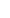 ––10,0п664Смесь N-трихлорметилтиофталимида с N-тетрахлор-1,1,2,2-этилтио-тетрагидрофталимидом –C19H13Cl7N2O4S22,0a665Сольвессо 1001––10,0п666Сополимер марки ВХВД-40––10,0а667Сополимер полиэтилентерефталата––5,0а668СР-52 223 (делахлор)––0,3а669Стрихнидин-10-он нитрат166-32-0C21H22N2O2·HNO30,015a670Стронций метафосфат 18266-28-9О6P2Sr8,0a6717-Сульфамоил-6-хлор-3,4-дигидро-2Н-1,2,4-бензотиадиазин-1,1-диоксид (дихлотиазид)–C7H6ClN3O4S1,0a672Сульфоксид бензилпенициллина––0,5а673Суффикс––0,5а674Тачигарен––1,0а675Тербий оксид 12035-91-5TbO4,0a676Тетрабутоксититан 132071-58-0C16H36O4Ti10,0п6771,2,3,6-Тетрагидро-2,6-диоксопиримидин-4-карбонат калия 24598-73-0C5H3KN2O41,0п + a6781,2,3,9-Тетрагидро(4Н)карбазол-4-он115128-52-6C12H11NO2,0a679 11,2,3,9-Тетрагидро-9-метилкарбазол-4(4Н)-он16192-52-5C7H8O8S H2O1,0п + а6801,2,3,9-Тетрагидро-9-метил-3-[(2-метил-1Н-имидазол-1-ил)метил]-4Н-карбазол-4-он 99614-02-5C18H19N3O0,1a6812,3,4,9-Тетрагидро-6-(фенилметокси)-1Н-пиридо [3,4-b]индол-1-он-(1-кето-6-бензилокси-1,2,3,4-тетрагидро-бета-карболин)51086-22-7C18H16N2O210,0а682Тетрадиметилсульфоксидгексаметилентетрамин хлорид кобальта –C14H36Cl4CoN4O4S44,0a683Тетраметиламмония гидроксид (тетраметиламмоний гидроксид, гидроокись тетраметиламмония)75-59-2C4H13NO2,0а684Тетраметилендиамин––0,7п6852,4,6,8-Тетраметил-2,4,6,8-тетраазобицикло(3,3,0) октан-3,7-дион (мебикар)10095-06-4C8H14N4O25,0a6862,3,5,6-Тетрафлуоро-4-метокси-метил-бензил-(EZ)-(1RS, 3RS; 1RS, 3RS)-2,2-диметил-3-(проп-1-енил) циклопропанкарбоксилат (метофлутрин)240494-70-6С18Н20F4О31,0п + а6872,3,5,6-Тетрафторбензил-(1R,3S)-2,2-диметил-3-(2,2-дихлорвинил) циклопропанкарбоксилат (трансфлутрин,байотрин, бенфлутрин)118712-89-3C15H12Cl2F4O21,0п+a6882,2,3,3-Тетрафторпропил-метакрилат1––10,0а689в-Тетрафторэтокси-2, 4-динитрофенол (2,4-динитрофентален)––0,02п + a690(1,1,2,2-Тетрафторэтокси) метан425-88-7C8H4F4O200,0п691Тиодифениламин (фенотиазин)––1,0а692Тиокрон––0,15п + a693Тиопентал натрия (пентотал, тиопентон, тиопентал)76-75-5C11H18N2O2S0,3а694Топсин-м––1,5а695п-Трет-бутилтолуол1––1,0п6962, 4, 6-Триазин-симмгептазин (мелем)––0,5а6971-(2,4,6-Трибромфенил)-1Н-пиррол-2,5-дион 59789-51-4C10H4Br3NO21,0a698N-(2, 4, 6-трибромфенол) малеинимид––1,0а6992,4а, 7-Тригидрокси-1-метил-8-метилен-4а-лактон-гибб-3-ен-1,10дикарбоновой кислоты –С20Н23О92,0а700Три(2-гидроксиэтил) амин 102-71-6C6H15NO35,0п + a701(Т-4)Тригидро[тиобис(метан)] бор 13292-87-0С2Н9ВS0,1п702Трикапролактамомедь дихлорид моногидрат (фитон)––2,0а7032,4,6-Триметиланилид-1-бутилпирролидинкарбоновой 2-кислоты (пиромекаин основание)––0,3а7042, 4, 6-Триметиланилид-1-бутил-пирролидинкарбоновой 2-кислоты гидрохлорид (пиромекаин)––0,6а7052 2-1-Триметил-6-ацето-1,2,3,4-тетрагидрохинолон (сантохин)––2,0п + a7063-(2,2,2-Триметилгидразиний) метилпропионат бромид –C7H20BrN2O20,5a707[S-(Z)]-3,7,11-Триметилдодека-1,6,10-триен-3-ол (неролидол)142-50-7С15Н26О5,0п + a7082,2,4-Триметилпентан-1,3-диол-(2-метилпропаноат) (смесь изомеров)25265-77-4C12H24O310,0п + a709Триметилфосфит1121-45-9C3H9O3P0,5п7102,3,3-Триметоксипроп-1-ен 102526-84-1С6Н12О320п7113,16,18-Триокси-9,13-эпоксилабден-15-онат натрия –C20H33NaO64,0a712[Три(трифторметан-сульфонат)] лантан52093-26-2C3H3F3LaO9S32,0а713Трифенилфосфин603-35-0C18H15P0,5а7143-Трифторметилацетанилид351-36-0C9H8F3NO2,0а7153-Трифторметилдифениламин––1,0п716N-[3-(Трифторметил)фенил]ацетамид 351-36-0C9H8F3NO2,0a7172-Трифторметил-2,5,5,9-тетрагидро-4-гидрокситридека-фторнонан –C9H5F16O1,0п718DL--Трихлорацетиламино--гидрокси-4-нитропропиофенон1–C11H11Cl3N2О50,5a7192,3,6-Трихлорбензойная кислота 50-31-7C7H3Cl3О20,6a7201,1,1-Трихлор-2-метилпропанол-2 (хлорэтон)157-15-8C4H7Cl3O0,2a7211,1,1-Трихлор-2-окси-4-метилпентен-425308-82-1C6H9Cl3O1,0п722Трихлор-п-третбутилтолуол2,0а7231-(2,4,6-Трихлорфенил)-3-амино-1Н-пираз-5-ол 86491-52-3С9Н6Cl3N3O5,0a7241,1,3-Трихлор-3-фенилпропан1–C9H9CI32,0п7251-(2,4,6-Трихлорфенил)-3-(2-хлор-5-октадецилсукциноил-амино)-фенил/аминопиразолон-5-(компонента М-651)––10,0а726Трихоцетин –C19H24O50,2a727Трициклогексилолово хлорид13091-32-5C18H33ClSn0,02a728Триэтаноламин––5,0п + а729Триэтилбензиламиний хлорид 56-98-9C10H16ClN10,0a730Триэтиленгликоля этиловый эфир––10,0п + а731диТулий триоксид 12036-44-1O3Tm24,0a732Фенилазопропандинитрил –C11H6N4O20,1a733-Фенилакриловый альдегид (коричный альдегид)––3,0п734N-Фениламино-3-(трифторметил)бензол 101-23-5C13H10F3N1,0п735N-Фенилацетамид 103-84-4C8H9NO2,0a7367-Фенилацетамидодезацетоксице-фалоспороновая кислота –C16H18N2O4S0,5a737Фенил-1-гидроксинафталин-2-карбонат –С17Н12O32,0a738N-Фенил-1,3-диаминобензол 5840-03-9C12H12N21,0a7391-Фенил-1-(3,4-диметилфенил)этан –С16Н1910,0п + a740Фенилксилилэтан (Азнефтехим-3)––10,0п + a741Фенилметил-3,3-диметил-7-оксо-6-[(феноксиацетил) амино-4-тиа-1-азабицикло[3,2,0] гептан-2-карбонат-4-оксид 4052-69-1C23H24N2O6S0,5a742Фенилметил-2-метилпроп-2-еноат 2495-37-6С11Н12O210,0п7431-Фенил-3-метил-5-пиразолон––0,5п7444-(Фенилметокси) бензоламин гидрохлорид (хлоргидрат бензилового эфира п-аминофенола)51388-20-6C13H13NO·ClН1,0а7452-[2-[5-(Фенилметокси)-1H-индол-3-ил]этил]-1H-изоиндол-1,3 (2Н)-дион (N-фталил-5-бензилокси-триптамин)53157-45-2C25H20N2O31,0а7465-(Фенилметокси)-1Н-индол-3-этанамин1
(5-бензилокситриптамин) 20776-45-8C17H18N2O0,1а7475-(Фенилметокси)-1Н-индол-3-этанамин гидрохлорид1 (хлоргидрат 5-бензилокситриптамин) 52055-23-9C17H18N20·ClH0,1а7483-[[4-Фенилметокси)фенил]-гидразон] пиперидин-2,3-дион–C18H19N3O22,0а7491-Фенил-5-меркаптотетразол––10,0а750Фениловый эфир 1-окси-2 нафтойной кислоты (нафтосалол)––2,0а7511-Фенилпиразолидин-3-он 92-43-3C9H10N2O5,0a7521-(4-Фенил-2-пирролидон) ацетамид (карфедон)––5,0а753З-Фенилпроп-2-еналь 104-55-2C9H8O3,0п754З-Фенилпроп-2-ен-1-ол (коричный спирт)104-54-1C9H10O5,0п755S-[2-[(Фенилсульфонил)амино]этил)]-0,0-бис
(1-метилэтил)дитиофосфат 741-58-2C14H24NO4PS31,0п + a7561-Фенил-1 Н-тетразол-5-тиол 86-93-1C7H6N4S10,0a757О-(1-Фенил-1,2,4-триазолил-3)-О,О-диэтилтиофосфат –C13H15N3O3S0,2п + a7581-Фенил-1-хлорпропан-2-он 4773-35-7C9H9ClО1,0a759-Фенил--циклогексил-1-пиперидинопропанолгидрохлорид1 (циклодол) 52-49-3C20H31NO·ClH0,1a7605-Фенил-5-этилдигидро-(1Н,5Н)-пиримидин-4,6-дион 125-33-7C12H14N2O20,3a76110Н-Фенотиазин 92-84-2C12H9NS1,0a762Фитолиаза––2,0а763Флударабел21679-14-1C10H12FN5O4(С10H13FN5O7P)0,01а7642-Формилфеноксиэтановая кислота16280-80-4C9H8O41,0a765Фосфат дициклогексиламина (ингибитор коррозии ФД)––1,0а766Фосфат цинка кислого––0,5а767Фосфат цинка среднего––0,5а768N-Фосфонометилглицин –C3H7NO5P1,5п + a769Фосфорная кислота (в пересчете на P2O5) 7664-38-2H3O4P1,0a770Фузикокцин––1,0а771Фунгицидная композиция на основе солей меди и цинка––0,5а7722,4-Фуроилпиперазин-4-амино-6,7-диметоксихиназолина гидрохлорид (празозин)––0,03 (А)а773Хиналфос––0,7п + а774Хинуклидил-3-ди-(о-толил) карбинол (бикарфена основание)––0,5а775Хинуклидон-3 гидрохлорид––0,3а7762-Хлор-4-амино-6,7-диметоксихиназолин 23680-84-4C10H10ClN3O21,0a777Хлорангидрид 5-нитро-4-диметиламино-2-метоксибензойной кислоты––5,0а778Хлорат––0,2п + a779N-Хлорацетил-(2,6-дихлордифенил)амин –C14H10Cl3N3,0a7802-Хлор-2,6-ацетоксилидид––1,0а781п-Хлорбензальдегид––5,0п + a7826-Хлор-2-бензоксазолон 19932-84-4C7H4ClNO22,0п + a7836-Хлоргексан-2-он 10226-30-9C6H11ClО10,0п784Хлоргидрат пиперидинкарбоновой кислоты––3,0а7857-Хлор-2,3-дигидро-1-метил-5-фенил-1Н-1,4-бензодиазепин (мезапам)2898-12-6C16H15ClN20,3a7867-Хлор-2,3-дигидро-1-метил-5-фенил-1Н-1,4-бензодиазепин-2-он (сибазон)439-17-3C16H13ClN2O0,2a7877-Хлор-1,3-дигидро-3-окси-5-фенил-2Н-1,4-бензодиазепин-2-он (нозепам)607-75-0C15H11ClN2O21,0a7881-[4-Хлор-3-[4,5-дигидро-5-оксо-1-(2,4,6-трихлорфенил)-1Н-пиразол-3-ил]аминофенил]-3-октадеценил пиролидин-2,5-дион 61368-53-4C37H46Cl4N4O310,0a7892-Хлор-5-(3,5-дикарбометокси-фенил-сульфамид)аминобензол –C16H15ClN2O6S4,0a7902-Хлор-N-(2,6-диметилфенил)ацетамид 1131-01-7C10H12ClNO1,0a7912-Хлор-N-(2,6-диметилфенил)-N-[(2-метилпропокси)метил]ацетамид 24353-58-0C15H22ClNO20,3a7922-Хлор-2,4-ди[(1,1-диметилпропил) фенокси] бутироиламиноамид (1-бензилгидантоин) пивалоилэтановой кислоты (компонента У-488)–C43H55ClN4O610,0a7932-Хлор-5-[-(2»,4»-ди[(1,1-диметил-пропил) фенокси] бутироиламино]анилид (1-фенилтетразолилтио-5) пивалоилэтановой кислоты (компонента ЭЖ-202)–C45H56ClN6O310,0a7942-Хлор-5[-(2»,4»-ди[(1,1-диметил-пропил)фенокси]бутироиламино]анилид
(4-карбоксифенокси)пивалоилэтановой кислоты (компонента н-596)–C46H57ClN3O610,0a7952-Хлор-N-(2,6-диэтилфенил)-Н-(метоксиметил)-ацетамид 15972-60-8C14H20ClNO20,5a796Хлоризопрен1––1п7977-Хлор-2-метиламино-5-фенил-ЗН-1,4-бензодиазепиноксид (хлозепид)58-25-3C16H14ClN3O0,5a798Хлор-2-метилбутен168012-28-2С5Н9Cl1,0п7998-Хлор-11-(4-метил-1-пиперазинил)-5Н-дибензо (в,е)-(1,4)-диазепин (азалептин)–C27H39ClN4O20,3a800Хлорметилпиридин –C6H6ClN1,5п801N-(3-Хлор-4-метилфенил) пропанамид 709-97-7C10H12ClNO1,0a8028-Хлор-1-метил-6-фенил-4Н-[1,2,4]-триазоло (4,3а)-(1,4)бензодиазепин 28981-97-7C17H13ClN40,1a8038-Хлор-1-метил-6-фенил-4Н-S-(алпразолам)––0,1а8048-Хлор-1-метил-6-фенил-4Н-S-триазоло(4,3а)-S-N-окси-(1,4)-бензодиазепин (триазол)–C25H19ClN5O0,5a8053-Хлорметил-6-хлорбензоксазолон 40507-94-6C8H5Cl2NO22,0п + a806N-{4-[2[(5-Хлор-2-метоксибензамидо)этил] фенилсульфонил}-N-циклогексилкарбамид (глибенкламид)10238-21-8C23H28ClN3O5S0,01a807О-Хлор-п-нитроанилин1––1,0а808Хлорпиколины легкокипящие––1,5п809Хлорсульфуровая кислота125404-06-2HClO2S0,1a810Хлорсульфурон1––0,1а8115-Хлор-3-фенилантранил 7716-88-3C13H8ClNO3,0a8121-Хлор-1-фенилацетон––1,0а8131-[(2-Хлорфенил) дифенилметил]-1Н-имидазол 23593-75-1C22H17ClN20,5a8142-(Хлорфенил)-2(метиламино) циклогексанона гидрохлорид (кетамин гидрохлорид)1867-66-9C13H10ClNO·ClH0,3a815Хлорфенил-2-метилпроп-2-еноат (парахлорфенилметакрилат)16522-37-5С10Н9О2Cl1,0п816Хлорфенилсилилэтан –C8H9ClSi10,0п + a8174-Хлор-N-(2-фурилметил)-5-сульфамоилантраниловая кислота (фуросемид)––0,5а818Хлорэтилметакрилат1––0,5п819Хлорэтил-2-метилпроп-2-еноат1–C6H10ClO20,5п820N-(2-Хлорэтил)-N-(фенилметил)бензметанамин гидрохлорид 55-43-6C16H18ClN·ClH0,2a8212-Хлорэтилэтил-2,4,5-трихлорфенилфосфат 74944-84-6C10H11CI4O4P0,2п + a8225-Холестен-3-ол 57-88-5С27Н46О1,0a823Холестерин––1,0а824Хостатион––0,2п + a825Хром диоксид 1208-01-8CrO20,2п + a826ЦГАЛ-18 809––0,5п + a827Цианацетат гидразид (циазид)140-87-4C3H5N3O0,5a828Цианацетилгидразон (циазон)––1,0а829Цианацет(1-метилэтилиден)гидразид 4974-42-9C2H6N21,0a8302-Циан-4-нитроанилин––2,0а8314-Цианпиридин 100-48-1C6H4N20,3a832Циклический L-лейцил-D-фенил-аланил-L-пролил-L-валил-L-орнитил-L-лейцил-D-фенил-аланил-L-пролил-L-валил-L-орнитил дихлоргидрат1 (грамицидин С гидрохлорид, грамицидин С) –С60Н92N12О10·
2НCl0,2а833Циклогексан-1,3-диона фенилгидразон 27385-45-1C12H14N2O22,0a834Циклогексиламмония фторид (ЛНХ-Л-210)–C6H13FN1,0a8356-Циклогексил-9-(N,N дибензил-амино) этил-3,4-дигидрокарбазол-1-(2Н)-он –C34H39N23,0a8366-Циклогексил-3,4-дигидрокарбазол-1-(2Н)-он –C18H21N5,0a837Циклогексилиден циануксусного эфира1––1,0п + а8382-Циклогексилкарбонил-4-оксо-1,2,3,6,7,11-гексагидро-4Н-пиразино(1,2--) изохинолин (азинокс)–C20H24N3O22,0a8394-Циклогексилфенилгидразон-циклогексан-1,2-дион –C18H25N2O25,0a8402-Циклогексилциклогексанон1–5,0п + а841Циклододекан 294-62-2C12H2410,0п842Циклододеканон-(Е)-оксим 62599-50-2C16H29NO10,0a843Циклододекатриен-1,5,9 706-31-0C12H1810,0п8441-Циклопропил-6-фтор-1,4-дигидро-4-оксо (пипера-зинил)-3-хинолинкарбоновой кислоты гидрохлорид 93107-08-5C17H18FN3O3·ClH·H2O0,5 (A)a845Цинк азотокислый––0,5а846триЦинка дифосфат17779-90-0O8P2Zn30,5a847Цинк гидрофосфат (1:1)14332-60-6HO4PZn0,5a848Цинк ди(ацетамид)дихлорид 18400-98-1C4H10Cl2N2O2Zn3,0a849Цинк динитрат 7779-88-6N2O6Zn0,5a850Цинк карбонат 3486-35-9CO3Zn2,0a851Цинковый комплекс диэтилентриаминпентауксусной кислоты––10а852Цинк селенид 1315-09-9SeZn2,0a853(±)-Цис-1-ацетил-4-[4-[[2-(2,4-дихлорфенил)-2-(1Н-имидазол-1-илметил)-1,3-диоксолан-4-ил]-мезин (кетоконазол)––0,5а854Цис-2-метокси-4-пропенилфенол (изоэвгенол)––3,0а855Цитохром С9079-56-5C517H827N143O149S42,0 (A)a856Эпоксидная смола УП-62 (по эпихлоргидрину) ––2,0 (A)a857М-(2,3-Эпоксипропил) карбазол –C15H13NO3,0a858диЭрбий триоксид 12061-16-4Er2O34,0a859Этандиаль1107-22-2C2H2O22,0п8602,2’-(1,2-Этандиил)бис(амино-бензол) дифосфат 93045-02-4C14H16N2·H6O8P22,0a861[S-(R*,R*)]-2,2-(Этан-1,2 диилдиимино)бис (бутан-1-ол) дигидрохлорид (этамбутола дигидрохлорид)1070-11-7C10H24N2O2·Cl2H20,5а862Этаноламин гидрохлорид 2002-24-6C2H7NO·ClH10,0п863[2-(Этенилокси)этокси]метил-оксиран116801-19-7C7H12O310,0п8641-(Этенилсульфонил)декан118287-90-6C12H24O2S0,5п + a8655-Этил-5(2-амил) 2-тиобарбитуровая кислота (тиопентал-кислота)––0,5а866Этил-6-бром-5-гидроокиси-1-метил-2-
[(фенилтио)метил]-1Н-индол-3-карбонат 131707-24-9C19H18BrNO3S5,0a867Этил-6-бром-4-[(диметиламино)метил]-5-гидрокси-1-метил-2-[(фенилтио)метил]-1Н-индол-3-карбонат 131707-25-0C22H25BrN2O3S1,0a8682-Этилгексаналь––20,0п869Этил-5-гидрокси-1,2-диметил-1Н-индол-3-карбонат 15574-49-9C13H15NO35,0a870Этил-6-[гидроксимино)метил]-3-пиридинкарбонат (оксимоэфир)–C9H10N2O33,0а871Этилдифениламино-3-карбамат –C15H15NO22,0a872Этил-6,7-дифтор-1,4-дигидро-4-гидроксихинолин-3-карбонат –C12H11F2NO30,6a873Этил-6,7-дифтор-1,4-дигидро-4-оксохинолин-3-карбонат 121873-01-6C12H9F2NO30,6a8743-Этилендиаминтетраацетатбис-2-ди(тиосульфат) цинкат октанатрия, п-водный (п = 4–6)–C10H10N2Na8O14S4·(4-6)H2O2,0a875Этилендиаминтетраацетатобис (нитрилотриацетоцинкат) гексанатрий 4-водный –C22H24O26N4Na6Zn2·4H2O2,0a876Этилмеркуритио-2-гидроксибензоат натрия (по ртути)–C7H9HgNaO2S0,005п8775-Этил-5-(1-метилбутил)-2-тиобарбитурат натрия 71-73-8C11H17N2NaO2S0,3a8785-Этил-6-(1-метилбутил)-2-тиобарбитуровая кислота 76-75-5C11H18N2O2S0,5a8792-Этил-6-метил-З-гидроксипиридин гидрохлорид (эмоксипин)13258-59-8C8H11NO·ClH2,0a880Этиллактат (актилол, ацитол, этил-2-гидроксипропионат)3644-61-9C5H10C32,5а8814-Этил-4-метилпиперидин-2,6-дион164-65-3C8H13NO20,2a882Этиловый эфир дифениламинокарбаминовой-3 кислоты––2,0а883Этиловый эфир 6,7-дифтор-1,4-дигидро-4-оксо-3-хинолинкарбоновой кислоты––0,6а884Этиловый эфир п-нитробензойной кислоты––1а885Этиловый эфир 2,3-эпокси-3 (4-изобутилфенил) масляной кислоты1 (глицидный эфир)––2,0п886Этиловый эфир 1-этил-6,7-дифтор-1,4-дигидро-4-оксо-3-хинолил-карбоновой кислоты––0,6а887Этил-(2-оксо-3-пиперидинкарбонат)
(3-карбэтоксипиперидон-2)3731-16-6C8H17NO32,0а888Этил--циан-1-циклогексилиден-1-ацетат158567-40-1C11H15NO21,0п + a889Этил--циан--этилфенилацетат 718-71-8C13H15NO21,0a890Этил-2,3-эпокси-3-[4-(2-метилпропил)фенил]бутаноат1C16H22O32,0a8911-Этоксипропан-2-ол1569-02-4C5H12O510,0п892-Этоксиэтил-бис
(-метоксикарбонилэтил)амин –C8H16NO35,0п + a8931-(2-Этоксиэтил)пиперид-4-он –C9H17NO22,0п + a8942-Этоксиэтил-а-цианакрилат––0,5п8951-(2-Этоксиэтил)-4-этенилбензоилоксипиперидин гидрохлорид1 (казкаин) –C18H25NO3·ClH1,0a8961-(2-Этоксиэтил)-4-этенил-4-гидроксипиперидин1–C11H21NO21,0a8972-[2-(2-Этоксиэтокси)этокси]этанол 112-50-5C8H18O410,0п + a898Эфедрин (L-1-фенил-2-метил-аминопропанол-1-гидрохлорид)1––1,0а899Теноксикам59804-37-4C13H11N3O4S20,05а№
п/пНаименование вредного веществаПДУ, кв. смКласс опасностиОсобенности действия на организм123451Акриловой кислоты нитрил0,0013А221-Ацетокси-11-, 17--дигидроксипрегна-4-ен-3,20-дион (гидроксипрегнаацетат)0,014–3S-Бензил-О,О-диизопропилтиофосфат (рицид 11, китацин)0,154–4Бензол0,054К514-Гидроксирубомицин*–1–611--21-Дигидрокси-16-, 17--изо-пропилендиокси-9--фторпрегна-1,4-диен-3,20-дион (триамцинолона ацетонид)0,00053–7О,О-Диизопропил-5-бензил-тиофосфат (рицид 2)0,15––8О,О-Диметил-S[2-(N-метиламино)-2-оксо-этил]-дифосфат (рогор, фосфамид)0,024–91,5-Диазабицикло (3,1,0) гексан0,00033–10Диэтиламид м-толуиловой кислоты (ДЭТА)24–11Жирные спирты фракции С5 – С100,24–12Замасливатель стекловолокна ДВК (по дициандиамидформальдегидной смоле)0,001––13Ксилидин (смесь изомеров)0,084–14Ксилол (смесь изомеров)1,754–15Лития хлорид0,054–16Метандростенолон (андроста-1,4-диен-3-он, 17--гидрокси 17--метил)0,0023–17Метанол0,02––182--Метилдигидротестостерон (медротестрон)0,00033–192--Метилдигидротестостерона капронат (медротестронакапронат)0,00033–202--Метилдигидротестостерона пропионат (медротестронапропионат)0,00033–212--Метилдигидротестостерона этанат (медротестронаэтанат)0,00033–22Метилтестостерон (андрост-4-ен-3-он, 17--гидрокси-17 метил)0,00033–23Нитробензол2,44–24Сурьма0,001
(по сурьме)3–25Сурьмы триоксид (сурьма/III/оксид)0,001
(по сурьме)3–26Сурьмы трисульфид (сурьма/III/сульфид)0,001
(по сурьме)3–27Тестостерон0,0013–28Тестостерона изокапронат0,0013–29Тестостерона капронат0,0013–30Тестостерона пропионат0,0013–31Тестостерона фенилпропионат0,0013–32Тестостерон энантан0,0013–33о-Толуидин (2-толуидин)0,74К34Толуол0,054–352,2,6-Тридеокси-3-амино--ликсозо-4-метокси-6,7,9,11-тетра-окси-9-ацето-7,8,9,1,-тетрагидро-тетраценхинон* (рубомицин)–1–36Хлорбензол (фенилхлорид)0,84–37Фенол0,054–38Циклогексанон1,54–393-Хлор-1,2-эпоксипропан (эпихлоргидрин)0,044А40Эстрон*–1–41Этинилэстрадиол* (17-Этинилэстратриен-1,3,5(10)-диол-3,17)–1–УТВЕРЖДЕНОПостановление 
Совета Министров 
Республики Беларусь
25.01.2021 № 37Категория работ*ПДУ звукового давления, дБ, в октавных полосах со среднегеометрическими частотамиПДУ звукового давления, дБ, в октавных полосах со среднегеометрическими частотамиПДУ звукового давления, дБ, в октавных полосах со среднегеометрическими частотамиПДУ звукового давления, дБ, в октавных полосах со среднегеометрическими частотамиПДУ звукового давления, дБ, в октавных полосах со среднегеометрическими частотамиПДУ звукового давления, дБ, в октавных полосах со среднегеометрическими частотамиПДУ звукового давления, дБ, в октавных полосах со среднегеометрическими частотамиПДУ звукового давления, дБ, в октавных полосах со среднегеометрическими частотамиПДУ звукового давления, дБ, в октавных полосах со среднегеометрическими частотамиПДУ звука, эквивалентные уровни звука, дБАКатегория работ*31,5 Гц63 Гц125 Гц250 Гц500 Гц1000 Гц2000 Гц4000 Гц8000 ГцПДУ звука, эквивалентные уровни звука, дБАI86716154494542403850II93797063585552504960III96837468636057555465IV103918377737068666475Наименование параметраПДУ1. Напряженность электрического поля в диапазоне частот:5 Гц – 2 кГцне более 25 В/м2–400 кГцне более 2,5 В/м2. Плотность магнитного потока магнитного поля в диапазоне частот:5 Гц – 2 кГцне более 250 нТл2–400 кГцне более 25 нТл3. Напряженность ЭСПне более 15 кВ/мЭМП диапазонов частотЭМП диапазонов частотЭМП диапазонов частотЭМП диапазонов частотЭМП диапазонов частотЭСП0,3–300 кГц0,3–3 МГц3–30 МГц30–300 МГц0,3–300 ГГцЭСППДУ25 В/м15 В/м10 В/м3 В/м10 мкВт/кв. см15 кВ/мПДУ при диапазоне длин волнПДУ при диапазоне длин волнПДУ при диапазоне длин волн200–280 нм280–315 нм315–400 нмне допускается0,0001 Вт/кв. м0,1 Вт/кв. мПДУ при диапазоне длин волнПДУ при диапазоне длин волнПДУ при диапазоне длин волн400–760 нм760–1050 нмсвыше 1050 нм0,1 Вт/кв. м0,05 Вт/кв. м4,0 Вт/кв. мУровень нагрузки за рабочий день (смену) при видах трудовой деятельностиУровень нагрузки за рабочий день (смену) при видах трудовой деятельностиУровень нагрузки за рабочий день (смену) при видах трудовой деятельностиСуммарное время регламентированных перерывов, минСуммарное время регламентированных перерывов, мингруппа А*
(суммарное число считываемых знаков за рабочий день (смену)группа Б*
(суммарное число считываемых или вводимых знаков за рабочий день (смену)группа В*
(суммарное время непосредственной работы с ВДТ, ЭВМ и ПЭВМ за рабочий день (смену), часпри 8-часовом рабочем дне (смене)при 12-часовом рабочем дне (смене)до 20 000до 15 000до 2,03070до 40 000до 30 000до 4,05090до 60 000до 40 000до 6,070120УТВЕРЖДЕНОПостановление 
Совета Министров 
Республики Беларусь
25.01.2021 № 37Вид парфюмерно-косметической продукцииНорма (рН)1. Косметическая продукция для ухода за кожей, волосами, ногтями, губами, наружными половыми органами (интимная косметика)3,0–9,02. Смываемые бальзамы, ополаскиватели и кондиционеры для волос 2,5–9,03. Косметическая продукция жидкая для ухода за кожей, волосами, ногтями2,5–9,04. Маски порошкообразные и альгинатные (готовые к применению, после смешивания порошка с растворителем в соответствии с рекомендациями по применению)3,0–10,05. Косметическая продукция для очистки рук3,0–11,56. Косметическая продукция для размягчения ороговевшей (огрубевшей) кожи:для профессионального применения3,0–12,7прочая5,0–10,07. Пилинги на основе кислот и (или) энзимов:для профессионального применения1,2–9,0прочие3,0–9,08. Косметическая продукция для депиляции (удаления волос)3,0–12,79. Продукция косметическая гигиеническая моющая (пена для ванн, моющие гели, очищающие средства, шампуни, жидкое мыло)3,5–10,010. Косметическая продукция для бритья3,5–11,511. Дезодоранты, дезодоранты-антиперспиранты, антиперспиранты (кремообразные, гелеобразные, жидкие)3,0–10,012. Декоративная косметика на эмульсионной основе, гели для макияжа на водной основе (тональные средства, румяна, жидкие тени для век, блеск для губ, лица и тела и другое)4,0–9,013. Жидкая тушь для ресниц, жидкая тушь для волос, жидкая подводка для глаз4,5–10,014. Детская косметика для ухода за кожей, волосами, ногтями, губами, наружными половыми органами (интимная косметика):4,5–9,0детская продукция косметическая гигиеническая моющая (пена для ванн, моющие гели, очищающие средства, жидкое мыло, шампуни)3,5–10,0детская косметика на носителях3,0–9,0детская присыпка, тальк, пудра (для детей до трех лет)6,0–8,015. Косметика для татуажа4,0–10,016. Продукция косметическая для удаления (размягчения) кутикулы (на кислотной или щелочной основе)2,0–12,517. Лаки для ногтей на водной основе6,0–9,518. Косметическая продукция для окрашивания, осветления (обесцвечивания) волос, средства для удаления краски с волос, оттеночные средства:косметическая продукция для окрашивания волос на основе красителей и (или) пигментов растительного происхождения3,5–8,0готовая композиция для окрашивания волос7,0–11,0готовая композиция для осветления (обесцвечивания), мелирования волос3,5–11,0средства для удаления краски с волос3,0–11,0оттеночные средства для волос3,5–10,019. Косметическая продукция для химической завивки, химического распрямления волос:средство для придания формы волосам7,0–11,5фиксирующий состав (закрепитель)2,0–4,020. Средства гигиены полости рта:пасты и порошки зубные4,5–10,5изделия гигиены полости рта жидкие3,0–10,5средства для отбеливания зубов, содержащие перекись водорода или другие компоненты, выделяющие перекись водорода, включая перекись карбамида и перекись цинка, с концентрацией перекиси водорода (в качестве ингредиента или выделяемой) 0,1–6,0 процента4,0–10,5Вид парфюмерно-косметической продукцииПоказателиПоказателиПоказателиПоказателиПоказателиВид парфюмерно-косметической продукцииобщее количество мезофильных аэробных и факультативно-анаэробных микроорганизмовCandida albicansEscherichia coliStaphy-lococcus aureusPseudomonas aeruginosа1. Косметика детская, косметика для ухода за кожей вокруг глаз, для губ, косметика интимная, средства гигиены полости ртане более 102 КОЕ*
в 1 г (мл)не допускается
в 0,5 г (мл)не допускается
в 0,5 г (мл)не допускается
в 0,5 г (мл)не допускается в 0,5 г (мл)2. Косметика, не указанная в пунктах 1 и 3 настоящей таблицыне более 103 КОЕ*
в 1 г (мл)не допускается в 0,1 г (мл)не допускается
в 0,1 г (мл)не допускается в 0,1 г (мл)не допускается в 0,1 г (мл)3. Стерильная парфюмерно-косметическая продукция соответствие требованиям стерильностисоответствие требованиям стерильностисоответствие требованиям стерильностисоответствие требованиям стерильностисоответствие требованиям стерильностиНаименование видов парфюмерно-косметической продукцииПоказатели Показатели Показатели Наименование видов парфюмерно-косметической продукциикожно-раздражающее действиедействие на слизистыеобщетоксическое действие, определяемое альтернативными методами in vitro12341. Косметическая продукция: для ухода за кожей, волосами, ногтями, губами, наружными половыми органами (интимная косметика); косметика декоративная; для защиты кожи от воздействия вредных производственных факторов; гигиеническая моющая для волос, лица и тела (пена для ванн, моющие гели, очищающие средства, шампуни, жидкое мыло), в том числе на жировой основе; на носителях. Детская косметика0 баллов (отсутствие)0 баллов (отсутствие)отсутствие2. Косметическая продукция: для ухода за кожей, волосами, ногтями, губами, наружными половыми органами (интимная косметика), содержащая спирт (более 10 % об.); солнцезащитная; отбеливающая; для искусственного загара; содержащая фруктовые кислоты и их производные; для проблемной кожи; для моделирования фигуры; для придания или предотвращения запаха (дезодоранты, антиперспиранты, дезодоранты-антиперспиранты); для принятия ванн; для бритья; для татуажа; для укладки волос; мыло туалетное твердое; для очистки рук; для размягчения ороговевшей (огрубевшей) кожи; для удаления (размягчения) кутикулы; пилинги на основе энзимов; скрабы; гоммажи; эксфолианты; маски порошкообразные и альгинатные, которые применяются после смешивания порошка с растворителем0 баллов (отсутствие)не нормируетсяотсутствие3. Продукция парфюмерная 0 баллов (отсутствие)не нормируетсяотсутствие4. Продукция косметическая: для маникюра и педикюра; для окрашивания и тонирования волос, ресниц и бровей; для осветления и мелирования; химической завивки, выпрямления волос; для депиляции не более 1 баллане нормируетсяотсутствие5. Пилинги на основе кислотне более 2 балловне нормируетсяотсутствие6. Средства гигиены полости рта, кроме средств для отбеливания зубов, указанных в пункте 7 настоящих требований не нормируется0 баллов (отсутствие)отсутствие7. Средства для отбеливания зубов, содержащие перекись водорода или другие компоненты, выделяющие перекись водорода, включая перекись карбамида и перекись цинка, с концентрацией перекиси водорода (в качестве ингредиента или выделяемой) 0,1–6,0 процентане нормируетсяне более 1 баллаотсутствиеНаименование видов парфюмерно-косметической продукцииПоказателиПоказателиНаименование видов парфюмерно-косметической продукциираздражающее действиесенсибилизирующее действие1231. Продукция косметическая: для ухода за кожей, волосами, ногтями, губами, наружными половыми органами (интимная косметика); солнцезащитная; отбеливающая; для искусственного загара; содержащая растительные экстракты, фруктовые кислоты и их производные; для проблемной кожи; для моделирования фигуры; для придания или предотвращения запаха; гигиеническая моющая для волос, лица и тела; парфюмерная, мыло туалетное твердое; для принятия ванн; для бритья; для макияжа; для маникюра и педикюра; для укладки волос; для защиты кожи от воздействия вредных производственных факторов; для татуажа; скрабы; гоммажи; эксфолианты; пилинги на основе энзимов; на носителях. Детская косметика. Средства гигиены полости рта, кроме средств для отбеливания зубов, указанных в пункте 3 настоящей таблицы0 баллов (отсутствие)0 баллов (отсутствие)2. Продукция косметическая*: для окрашивания и тонирования волос, ресниц и бровей; для осветления и мелирования; для химической завивки и выпрямления волос; для депиляциине более 1 балла0 баллов (отсутствие)3. Средства для отбеливания зубов, содержащие перекись водорода или другие компоненты, выделяющие перекись водорода, включая перекись карбамида и перекись цинка, с концентрацией перекиси водорода (в качестве ингредиента или выделяемой) 0,1–6,0 процентане более 1 балла0 баллов (отсутствие)Наименование видов парфюмерно-косметической продукцииПоказательКритерий оценки1. Зубные пасты, гели, порошкидеминерализующее действие*отсутствие новых очагов деминерализации эмали зубов2. Средства гигиены полости рта жидкие (бальзамы, освежители, дезодоранты, эликсиры, полоскания, ополаскиватели)деминерализующее действие*отсутствие новых очагов деминерализации эмали зубов3. Средства для отбеливания зубов, содержащие перекись водорода или другие компоненты, выделяющие перекись водорода, включая перекись карбамида и перекись цинка, с концентрацией перекиси водорода (в качестве ингредиента или выделяемой) 0,1–6,0 процентадеминерализующее действие*отсутствие новых очагов деминерализации эмали зубовУТВЕРЖДЕНОПостановление 
Совета Министров 
Республики Беларусь25.01.2021 № 37Наименование санитарно-химических показателейНорматив (не более), мг/куб. м1. Акрилонитрил (акриловой кислоты нитрил, проп-2-еннитрил)0,032. Аммиак0,043. Ацетальдегид (уксусный альдегид, этаналь)0,014. Бутилацетат (уксусной кислоты бутиловый эфир)0,105. Винилацетат (этенилацетат, уксусной кислоты виниловый эфир)0,156. Дибутилфталат (фталевой кислоты дибутиловый эфир)0,107. Диоктилфталат (1,2-бензилдикарбоновой кислоты диоктиловый эфир)0,0208. Метанол (метиловый спирт)0,509. Метилметакрилат (метил-2-метилпроп-2-еноат, метакриловой кислоты метиловый эфир)0,01010. Стирол (винилбензол)0,00211. Толуол (метилбензол)0,3012. Фенол (гидроксибензол)0,00313. Формальдегид (метаналь)0,01014. Хлористый водород (гидрохлорид, водород хлорид, соляная кислота)0,1015. Циановодород (муравьиной кислоты нитрил, гидроцианид, синильная кислота)0,01016. Эпихлоргидрин (хлорметил) оксиран, 1-хлор-2,3-эпоксипропан)0,040УТВЕРЖДЕНОПостановление 
Совета Министров 
Республики Беларусь
25.01.2021 № 37Наименование показателейДопустимые уровниПримечанияОдориметрические показателиОдориметрические показателиОдориметрические показатели1. Запах воздушной среды, контактирующей с образцом ЛКПне более 2 балловдля ЛКМ (ЛКП), применяемых в промышленном и гражданском строительстве, пищевой промышленности (в случаях контакта с сухими продуктами), мебельной и автомобильной промышленности2. Запах водной вытяжки из образца ЛКПне более 2 балловдля ЛКМ (ЛКП), применяемых в питьевом водоснабжении3. Запах вытяжек в модельные растворы, имитирующие пищевые продукты, из образца ЛКПне более 1 балладля ЛКМ (ЛКП), применяемых в пищевой промышленностиОрганолептические показателиОрганолептические показателиОрганолептические показатели4. Жидкие модельные среды:4. Жидкие модельные среды:4. Жидкие модельные среды:водная вытяжка из образца ЛКМ:для ЛКМ (ЛКП), применяемых в питьевом водоснабжениипривкусне более 2 балловдля ЛКМ (ЛКП), применяемых в питьевом водоснабжениицветностьне более 20 (35)* градусовдля ЛКМ (ЛКП), применяемых в питьевом водоснабжениимутностьне более 2,6 (3,5)* единицы мутности по формазину, не более 1,5 (2)* мг/л (по коалину)вытяжки в модельные растворы, имитирующие пищевые продукты, из образца ЛКП:для ЛКМ (ЛКП), применяемых в пищевой промышленностипривкусне допускаетсяцветностьне допускаетсямутностьне допускаетсяТоксикологические показателиТоксикологические показателиТоксикологические показатели5. Острая токсичность вытяжек из ЛКП при введении в желудок отсутствие выраженного общетоксического действиядля ЛКМ (ЛКП), применяемых в питьевом водоснабжении, пищевой промышленности6. Кожно-резорбтивное и раздражающее действие ЛКМ на кожные покровы в рекомендуемом режиме применения0–4 балла (допускается наличие раздражающего действия от 2 до 4 баллов при условии содержания в маркировке требования об использовании средств индивидуальной защиты рук и соответствующих предупреждающих надписей)для ЛКМ, применяемых в промышленном и гражданском строительстве, мебельной и автомобильной промышленности7. Раздражающее действие модельных сред, контактирующих с ЛКП, в рекомендуемом режиме применения:для ЛКМ (ЛКП),
применяемых в питьевом водоснабжении, пищевой промышленностина кожные покровы0 балловна слизистые0 балловРезорбтивное действие через кожу однократно (повторно)отсутствие клинических признаков интоксикации во время экспозиции 8. Сенсибилизирующее действиедопускается наличие аллергенного эффекта при условии содержания в маркировке требования об использовании средств индивидуальной защиты и соответствующих предупреждающих надписей для ЛКМ, применяемых в промышленном и гражданском строительстве, питьевом водоснабжении, пищевой промышленности (в случаях контакта с сухими продуктами), мебельной и автомобильной промышленностиМикробиологические показателиМикробиологические показателиМикробиологические показатели9. Enterobacteriaceae на 50 кв. смотсутствиедля ЛКМ (ЛКП),
предназначенных для окраски помещений (внутренних работ), для которых предусмотрен режим влажной дезинфекции10. Staphylococcus aureus на 50 кв. смотсутствиедля ЛКМ (ЛКП),
предназначенных для окраски помещений (внутренних работ), для которых предусмотрен режим влажной дезинфекции11. Pseudomonas aeruginosa на 50 кв. смотсутствиедля ЛКМ (ЛКП),
предназначенных для окраски помещений (внутренних работ), для которых предусмотрен режим влажной дезинфекции12. Общее количество мезофильных аэробных и факультативно-анаэробных микроорганизмовне более 1 x 103 колониеобразующих единиц на 1 кв. смдля ЛКМ (ЛКП),
предназначенных для окраски помещений (внутренних работ), для которых предусмотрен режим влажной дезинфекции13. Плесневые грибы и дрожжине более 1 x 102 колониеобразующих единиц на 1 кв. смдля ЛКМ (ЛКП),
предназначенных для окраски помещений (внутренних работ), для которых предусмотрен режим влажной дезинфекцииНаименование ЛКМСанитарно-химические показателиДопустимый уровень миграции в воздушную среду, мг/куб. м1. Ацетобутиратцеллюлозные (АБ)формальдегид0,01уксусная кислота0,06ксилол*0,12. Полиакриловые (АК)формальдегид0,01метилметакрилат0,01ксилол*0,13. Стирольно-акриловыеформальдегид0,01метилметакрилат0,01стирол0,0024. Алкидно-акриловые (АС)формальдегид0,01метилметакрилат0,01стирол0,002фталевый ангидрид0,02ксилол*0,15. Алкидные: глифталевые (ГФ), пентафталевые (ПФ), меламинные (МЛ), нитроцеллюлозные (НЦ)формальдегид0,015. Алкидные: глифталевые (ГФ), пентафталевые (ПФ), меламинные (МЛ), нитроцеллюлозные (НЦ)фталевый ангидрид0,025. Алкидные: глифталевые (ГФ), пентафталевые (ПФ), меламинные (МЛ), нитроцеллюлозные (НЦ)ксилол*0,16. Битумные (БТ)формальдегид0,01фенол0,003ксилол*0,17. Бутадиен-стирольные (БС), каучуковые (КЧ), хлоркаучуковые (ХК)формальдегид0,017. Бутадиен-стирольные (БС), каучуковые (КЧ), хлоркаучуковые (ХК)стирол0,002дибутилфталат0,1ксилол*0,18. Винилацетатные (ВА)формальдегид0,01уксусная кислота0,06дибутилфталат0,19. Поливинилацетальные (ВЛ), канифольные (КФ), масляные (МА)формальдегид0,019. Поливинилацетальные (ВЛ), канифольные (КФ), масляные (МА)ксилол*0,110. Кремнийорганические (КО)формальдегид0,01хлористый водород0,1толуол0,311. Масляно- и алкидностирольные (МС)формальдегид0,0111. Масляно- и алкидностирольные (МС)фталевый ангидрид0,02стирол0,002ксилол0,112. Карбамидные (МЧ)формальдегид0,01ксилол0,1спирт метиловый0,513. Полиэфирные ненасыщенные (ПЭ) порошковые формальдегид0,0113. Полиэфирные ненасыщенные (ПЭ) порошковые стирол0,00214. Полиуретановые (УР)формальдегид0,01циановодород0,01фенол0,003ксилол*0,115. Полиуретан-акрилатныеформальдегид0,01циановодород0,01метилметакрилат0,01бензол0,116. Фенолоалкидные (ФА)формальдегид0,01фенол0,003фталевый ангидрид0,02ксилол0,117. Фенольные (ФЛ) (фенолоформальдегидные)формальдегид0,0117. Фенольные (ФЛ) (фенолоформальдегидные)фенол0,003ксилол0,118. Перхлорвиниловые и поливинилхлоридные (ХВ)формальдегид0,0118. Перхлорвиниловые и поливинилхлоридные (ХВ)хлористый водород0,1дибутилфталат0,1ксилол0,119. Сополимеро-винилхлоридные (ХС)формальдегид0,01хлористый водород0,1дибутилфталат0,1метилметакрилат0,01стирол0,002ксилол0,120. Эпоксидные (ЭП)формальдегид0,01эпихлоргидрин0,04ксилол*0,1УТВЕРЖДЕНОПостановление 
Совета Министров 
Республики Беларусь
25.01.2021 № 37Виды изделийПодвиды изделийГруппы изделийЦитоток-
сическое действиеРаздра-
жающее действиеСенсибили-
зирующее действие1Пироген-
ностьГемолити-
ческое действиеОстрая токсич-
ностьОргано-
лептические свойства2Устойчи-
вость к коррозии3Санитарно-химические показатели311аI
II
III–
–
–+
+
++
+
+–
–
––
–
––
–
–+
+
+–
–
–+
+
+11бI
II
III–
–
–+
+
++
+
+–
–
––
–
––
+
++
+
+–
–
–+
+
+11вI
II
III–
–
–+
+
++
+
++
+
++
+
++
+
–+
+
++
+
++
+
+22аI
II
III–
+
+–
–
–+
+
++
+
++
+
++
+
–+
+
++
+
++
+
+22бI
II
III–
+
+–
–
–+
+
++
+
++
+
++
+
–+
+
++
+
++
+
+3–II
III+
+–
–+
++
++
++
++
++
++
+4–I
II
III–
–
–+
+
++
+
++
+
++
+
++
+
+–
–
––
–
–+
+
+55а––+––––+–+55б––+––––+–+55в––––++++–+Наименование показателейМедицинские изделия, предназначенные для контактаМедицинские изделия, предназначенные для контактаНаименование показателейсо слизистыми оболочками, с кожными покровами вокруг губ и глаз, интимной зоныс кожными покровамиEnterobacteriacea в 10 гне допускаетсяне допускаетсяS. aureus в 10 гне допускаетсяне допускаетсяP. aeruginosa в 10 гне допускаетсяне допускаетсяСуммарное количество бактерий, колониеобразующих единиц в 1 г102103Суммарное количество дрожжевых и плесневых грибов, колониеобразующих единиц в 1 г0102Наименование показателейЗначениеВосстановительные примесине более 1,0 мл 0,02Н раствора Na2S2O3Окисляемость1не более 5,0 мг О2/куб. дмБромируемостьне более 0,3 мг Br2/куб. дмИзменение рН водной вытяжки1 из изделий± 1,0 единицы рНрН водной вытяжки из изделий6,0–9,0 единицы рНрН кремов, гелей, жидкостей и другого3,0–9,0 единицы рНМассовая доля свободного формальдегидане более 75 мкг/гОстаточный активный хлор, мг/куб. дмотсутствиеУстойчивость к коррозии2устойчивЗапах изделий3не более 1 баллаЗапах водной вытяжки из изделий4не более 1 баллаМутность, осадок, окрашивание водной вытяжки из изделий4отсутствиеНомер п/пНаименование показателейДопустимое количество миграции, не болееДопустимое количество миграции, не болееНомер п/пНаименование показателейв жидкую модельную среду, мг/куб. дмв воздушную среду, мг/куб. м1-метилстирол0,1000,042Агидол-22,000–3Агидол-401,000–4Ацетальдегид0,2000,015Ацетон0,1000,356Акриламид0,010–7Ацетофенон0,100–8Акрилонитрил0,0200,039Альтакс0,150–10Алюминий0,500–11Барий0,100–12Бензальдегид0,003–13Бенз(а)пиренне допускается (<0,002)–14Бензилбутилфталатне допускается (<0,05)не допускается (<0,005)15Бензол0,0100,1016Бор0,500–17Бериллий0,0002–181,3-бутадиен0,050–19Бутилакрилат0,010–20Бутилацетат0,1000,1021Бутиловый спирт0,5000,1022Ванадий0,100–23Водород хлористый–0,1024Винил хлористый0,0100,0125Винилацетат0,2000,1526Вольфрам0,050–27Гексаметилендиамин0,0100,00128Гексан0,100–29Гептан0,100–30Дибутилфталатне допускается (<0,05)не допускается (<0,005)31Диизодецилфталатне допускается (<0,05)не допускается (<0,005)32Диизононилфталатне допускается (<0,05)не допускается (<0,005)33Диметилтерефталат1,5000,0134Диметилфталатне допускается (<0,05)не допускается (<0,005)35Диметилформамид10,000,0336Диноктилфталатне допускается (<0,05)не допускается (<0,005)37Диоктилфталатне допускается (<0,05)не допускается (<0,005)38Диэтилгексилфталатне допускается (<0,05)не допускается (<0,005)39Диэтилфталатне допускается (<0,05)не допускается (<0,005)40Дифенилгуанидин1,000–41Дифенилолпропан0,010–42Дихлорбензол0,0020,03043Железо0,030–44Изопрен0,010–45Изопропиловый спирт0,1000,6046Изопропилбензол0,1000,01447Кадмий0,001–48Капролактам0,5000,0649Каптакс0,1500,0550Кобальт0,100–51Ксилол0,0500,20052Марганец0,100–53Медь1,000–54Метилакрилат0,0200,0155Метилметилакрилат0,250–56Метилацетат0,100–57Метилметакрилат0,2500,0158Метиленхлорид0,020–59Метиловый спирт0,2000,5060Молибден0,250–61Мышьяк0,001–62Необий0,010–63Никель0,020–64Пропиловый спирт0,1000,3065Ртуть0,0005–66Свинец0,030–67Серебро0,030–68Сероуглерод1,000–69Стирол0,0100,00270Сурьма0,050–71Тетрагидрафуран120,00–72Титан0,100–73Тиурам (суммарно)20,500–74Толуилендиизоцианат–0,00275Толуол0,5000,6076Олово1,000–77Фенол0,0500,00378Формальдегид0,1000,00379Фтор-ион (суммарно)0,500–80Хлорбензол0,0200,1081Хлоропрен0,100–82Хром (суммарно)0,100–83Циклогексанон12,500–84Цимат0,030–85Цинк31,000–86Эпихлоргидрин0,1000,20087Этилацетат0,1000,10088Этиленгликоль1,0001,0089Этилцимат0,010–Наименование показателейДопустимый уровень, мг/кг (не более)Мышьяк5,0Ртуть1,0Свинец5,0Метанол*500,0Наименование материаловКонтролируемые показателиПолимерные материалы и пластические массы на их основе (в том числе синтетические ткани):полиэтилен, полипропиленформальдегид, ацетальдегид, метиловый, изопропиловый спиртполистирол, в том числе вспененныйстирол, формальдегидсополимер стирола с акрилонитриломстирол, акрилонитрил, формальдегидсополимер стирола с метилметакрилатомстирол, метилметакрилат, формальдегид, метиловый спиртсополимер стирола с метилметакрилатом и акрилонитриломстирол, метилметакрилат, формальдегид, метиловый спирт, акрилонитрилсополимер стирола с бутадиеномстирол, ацетальдегидполивинилхлоридвинил хлористый, бензолпластифицированный поливинилхлоридвинил хлористый, бензол, дибутилфталат, диоктилфталатвинилацетатывинилацетат, формальдегид, ацетальдегидполиакрилатыметилакрилат, метилметакрилат, формальдегид, акрилонитрилполиорганосиликосаны (силиконы)формальдегид, ацетальдегид, метиловый спирткапрон (полиамид 6, поликапроамид)капролактам, бензол, фенолнейлон (полиамид 66)гексаметилендиамин, метиловый спиртАБС-пластикистирол, акрилонитрил, альфа-метилстирол, бензолполикарбонатфенол, формальдегидполиуретаныформальдегид, фенолполиэфиры (полиэтилен-оксид)формальдегид, ацетальдегидполипропиленоксидыформальдегид, ацетонполифениленоксидфенол, формальдегид, метиловый спиртполиэтилентерефталатформальдегид, ацетальдегид, метиловый спирт, диметилтерефталатполисульфонфенол, формальдегидизоцианат (полиол)фенол, формальдегид, метанолполифениленсульфидфенол, ацетальдегид, формальдегидпри использовании фенолформальдегидных смолфенол, формальдегидпри использовании кремнийорганических смолформальдегид, фенол, ацетальдегидпри использовании эпоксидных смолэпихлоргидрин, формальдегидфторопластыформальдегид, фтор-ион (суммарно)фторэстформальдегид, диоктилфталат, дибутилфталатна основе фенолоальдегидных смолформальдегид, ацетальдегид, фенолна основе гликолиевой кислотыформальдегид, метанол, этиленгликольполиформальдегидформальдегид, ацетальдегидаминопластыформальдегидиономерные смолыформальдегид, цинк, метиловый спиртэфирцеллюлозные пластмассы и бумага формальдегид, метиловый спиртколлаген (биополимер)формальдегид, метиловый спиртТкани:Ткани:натуральные формальдегидвискозныеформальдегид, дибутилфталат, диоктилфталатацетатныеацетальдегид, формальдегид, дибутилфталат, диоктилфталатПарафины и воскиформальдегид, ацетальдегид, гексан, гептанСтекло (в зависимости от окраски)свинец, кадмий, бор, алюминий (мышьяк, кобальт, хром, медь)Металлы и сплавы:Металлы и сплавы:сталь нержавеющая марганец, хром, кадмий, никель, свинец, железо, цинкмедьмедьтитановый сплавтитан, железо, алюминий, хром, марганеццинк и его сплавыцинк, железо, свинец, кадмий, медьсплавы алюминияалюминий, марганец, железо, медь, цинклатунь и сплавы медимедь, цинк, железо, свинецРезинаформальдегид, диоктилфталат, тиурам, дибутилфталат, каптаксЛатекс натуральный формальдегидЛатекс вулканизированныйформальдегид, тиурам, дибутилфталатКаучуки синтетические:Каучуки синтетические:стирольныестирол, формальдегидизопреновыеформальдегид, изопропиловый спиртхлоропреновыеформальдегиднитриловыеакрилонитрил, формальдегидПолимерные материалы и композиты, предназначенные для пломбирования кариозных полостей и зубных каналов, цементы для фиксации протезовэпихлоргидрин, цинкНаименование показателейКритерии оценкиОстрая токсичность на теплокровных животныхотсутствиеСубхроническая токсичность на теплокровных животных*отсутствиеХроническая токсичность на теплокровных животных*отсутствиеИндекс местного раздражающего действия Icut = 0Индекс ирритативного действияIir = 0Раздражающее действие на слизистую желудочно-кишечного трактаотсутствиеСенсибилизирующее действие на теплокровных животныхотсутствиеСенсибилизирующее действие на добровольцахIs = 0Пирогенное действие на теплокровных животныхсумма максимальных повышений температуры:
трех кроликов – не более 1,40 °С
шести кроликов – не более 2,80 °СПирогенное действие (LAL-тест)отсутствиеГемолитическое действиегемолиз эритроцитов не более 2 процентовИмплантационный тест*отсутствие местного патогенного действия на живую тканьМутагенность*отсутствиеКанцерогенность*отсутствиеТоксическое действие на репродуктивную функцию*отсутствиеЦитотоксическое действиеотсутствиеУТВЕРЖДЕНОПостановление 
Совета Министров 
Республики Беларусь
25.01.2021 № 37Наименование продукцииПоказателиДопустимые уровни, мг/кг, не болееПримечания12341. Мясо парное, охлажденное и замороженное, полуфабрикаты охлажденные и замороженные (все виды продуктивных животных), в том числе:токсичные элементы:токсичные элементы:1. Мясо парное, охлажденное и замороженное, полуфабрикаты охлажденные и замороженные (все виды продуктивных животных), в том числе:свинец0,51. Мясо парное, охлажденное и замороженное, полуфабрикаты охлажденные и замороженные (все виды продуктивных животных), в том числе:мышьяк0,11. Мясо парное, охлажденное и замороженное, полуфабрикаты охлажденные и замороженные (все виды продуктивных животных), в том числе:кадмий0,051. Мясо парное, охлажденное и замороженное, полуфабрикаты охлажденные и замороженные (все виды продуктивных животных), в том числе:ртуть0,031. Мясо парное, охлажденное и замороженное, полуфабрикаты охлажденные и замороженные (все виды продуктивных животных), в том числе:антибиотики (кроме диких животных):антибиотики (кроме диких животных):1. Мясо парное, охлажденное и замороженное, полуфабрикаты охлажденные и замороженные (все виды продуктивных животных), в том числе:левомицетин (хлорамфеникол)не допускается<0,0003 мг/кг1. Мясо парное, охлажденное и замороженное, полуфабрикаты охлажденные и замороженные (все виды продуктивных животных), в том числе:тетрациклиновая группа: тетрациклин, окситетрациклин, хлортетрациклин (сумма исходных веществ и их 4-эпимеров) (далее – тетрациклиновая группа)не допускается<0,01 мг/кгбацитрацинне допускается<0,02 мг/кгпестициды:пестициды:гексахлорциклогексан (далее – ГХЦГ) (-, -, -изомеры)0,1дихлордифенил-трихлорэтан (далее – ДДТ) и его метаболиты0,1диоксины (в пересчете на жир)0,000 003говядина, баранинадиоксины (в пересчете на жир)0,000 001свинина1.1. мясо:микробиологические показатели:микробиологические показатели:парное в тушах, полутушах, четвертинах, отрубахколичество мезофильных аэробных и факультативно анаэробных микроорганизмов (далее – КМАФАнМ), колониеобразующих единиц (далее – КОЕ)/г, не более10парное в тушах, полутушах, четвертинах, отрубахбактерии группы кишечной палочки (далее – БГКП) (колиформы) в 1,0 гне допускаютсяпарное в тушах, полутушах, четвертинах, отрубахпатогенные, в том числе сальмонеллы, в 25 гне допускаютсяпарное в тушах, полутушах, четвертинах, отрубахL. monocytogenes в 25 гне допускаетсяохлажденное в тушах, полутушах, четвертинах, КМАФАнМ, КОЕ/г, не более1 х 103охлажденное в тушах, полутушах, четвертинах, БГКП (колиформы) в 0,1 гне допускаютсяотрубахпатогенные, в том числе сальмонеллы, в 25 гне допускаютсяотрубахL. monocytogenes в 25 гне допускаютсяотрубахProteus:
в 0,1 г 
не допускается
для продукции со сроком годности более 7 сутокотрубахв 1,0 г не допускаетсядля сырья, используемого при производстве продукции детского, диетического лечебного и профилактического питанияохлажденное в отрубах, упакованное под вакуумом или в модифицированную газовую атмосферуКМАФАнМ, КОЕ/г, не более1 х 104охлажденное в отрубах, упакованное под вакуумом или в модифицированную газовую атмосферуБГКП (колиформы) в 0,01 гне допускаютсяохлажденное в отрубах, упакованное под вакуумом или в модифицированную газовую атмосферупатогенные, в том числе сальмонеллы, в 25 гне допускаютсяохлажденное в отрубах, упакованное под вакуумом или в модифицированную газовую атмосферуL. monocytogenes в 25 гне допускаетсяохлажденное в отрубах, упакованное под вакуумом или в модифицированную газовую атмосферудрожжи, КОЕ/г, не более1 х 103охлажденное в отрубах, упакованное под вакуумом или в модифицированную газовую атмосферусульфитредуцирующие клостридии в 0,01 гне допускаются1.2. мясо замороженное продуктивных животных: микробиологические показатели:микробиологические показатели:в тушах, полутушах, четвертинах, отрубахКМАФАнМ, КОЕ/г, не более1 х 104в тушах, полутушах, четвертинах, отрубахБГКП (колиформы) в 0,01 гне допускаютсяв тушах, полутушах, четвертинах, отрубахпатогенные, в том числе сальмонеллы, в 25 гне допускаютсяв тушах, полутушах, четвертинах, отрубахL. monocytogenes в 25 гне допускаетсяблоки из мяса на кости, бескостного, жилованногоКМАФАнМ, КОЕ/г, не более5 х 105блоки из мяса на кости, бескостного, жилованногоБГКП (колиформы) в 0,001 гне допускаютсяблоки из мяса на кости, бескостного, жилованногопатогенные, в том числе сальмонеллы, в 25 гне допускаетсяблоки из мяса на кости, бескостного, жилованногоL. monocytogenes в 25 гне допускаютсямясо механической обвалки (дообвалки)КМАФАнМ, КОЕ/г, не более5 х 106пробоподготовка без фламбирования поверхностимясо механической обвалки (дообвалки)БГКП (колиформы) в 0,0001 гне допускаютсяпробоподготовка без фламбирования поверхностимясо механической обвалки (дообвалки)патогенные, в том числе сальмонеллы, в 25 гне допускаютсяпробоподготовка без фламбирования поверхностимясо механической обвалки (дообвалки)L. monocytogenes в 25 гне допускаютсяпробоподготовка без фламбирования поверхности1.3. полуфабрикаты мясные (мясосодержащие) бескостные (охлажденные, замороженные), в том числе в маринаде:микробиологические показатели:микробиологические показатели:крупнокусковыеКМАФАнМ, КОЕ/г, не более5 х 105крупнокусковыеБГКП (колиформы) в 0,001 гне допускаютсякрупнокусковыепатогенные, в том числе сальмонеллы, в 25 гне допускаютсякрупнокусковыеL. monocytogenes в 25 гне допускаютсямелкокусковыеКМАФАнМ, КОЕ/г, не более1 х 106мелкокусковыеБГКП (колиформы) в 0,001 гне допускаютсямелкокусковыепатогенные, в том числе сальмонеллы, в 25 гне допускаютсямелкокусковыеL. monocytogenes в 25 гне допускаются1.4. полуфабрикаты мясные (мясосодержащие) рубленые (охлажденные, замороженные): микробиологические показатели:микробиологические показатели:формованные, в том числе панированныеКМАФАнМ, КОЕ/г, не более5 х 106формованные, в том числе панированныеБГКП (колиформы) в 0,0001 гне допускаютсяформованные, в том числе панированныепатогенные, в том числе сальмонеллы, в 25 гне допускаютсяформованные, в том числе панированныеL. monocytogenes в 25 гне допускаютсяформованные, в том числе панированныеплесени, КОЕ/г, не более500для полуфабрикатов панированных со сроком годности более одного месяцав тестовой оболочке, фаршированные КМАФАнМ, КОЕ/г, не более2 х 106в тестовой оболочке, фаршированные БГКП (колиформы) в 0,0001 гне допускаютсяв тестовой оболочке, фаршированные патогенные, в том числе сальмонеллы в 25 гне допускаютсяв тестовой оболочке, фаршированные L. monocytogenes в 25 гне допускаютсяв тестовой оболочке, фаршированные плесени, КОЕ/г, не более500для полуфабрикатов со сроком годности более одного месяцафарш КМАФАнМ, КОЕ/г, не более5 х 106фарш БГКП (колиформы) в 0,0001 гне допускаютсяфарш патогенные, в том числе сальмонеллы, в 25 гне допускаютсяфарш L. monocytogenes в 25 гне допускаются1.5. полуфабрикаты мясокостные (крупнокусковые, порционные, мелкокусковые) микробиологические показатели:микробиологические показатели:1.5. полуфабрикаты мясокостные (крупнокусковые, порционные, мелкокусковые) КМАФАнМ, КОЕ/г, не более5 х 1061.5. полуфабрикаты мясокостные (крупнокусковые, порционные, мелкокусковые) БГКП (колиформы) в 0,0001 гне допускаются1.5. полуфабрикаты мясокостные (крупнокусковые, порционные, мелкокусковые) патогенные, в том числе сальмонеллы в 25 гне допускаются1.5. полуфабрикаты мясокостные (крупнокусковые, порционные, мелкокусковые) L. monocytogenes в 25 гне допускаются2. субпродукты продуктивных животных, шкурка свиная, кровь пищевая и продукты из них, в том числе:токсичные элементы:токсичные элементы:2. субпродукты продуктивных животных, шкурка свиная, кровь пищевая и продукты из них, в том числе:свинец0,62. субпродукты продуктивных животных, шкурка свиная, кровь пищевая и продукты из них, в том числе:свинец1,0почки2. субпродукты продуктивных животных, шкурка свиная, кровь пищевая и продукты из них, в том числе:мышьяк1,02. субпродукты продуктивных животных, шкурка свиная, кровь пищевая и продукты из них, в том числе:кадмий0,32. субпродукты продуктивных животных, шкурка свиная, кровь пищевая и продукты из них, в том числе:кадмий1,0почки2. субпродукты продуктивных животных, шкурка свиная, кровь пищевая и продукты из них, в том числе:ртуть0,12. субпродукты продуктивных животных, шкурка свиная, кровь пищевая и продукты из них, в том числе:ртуть0,2почки2. субпродукты продуктивных животных, шкурка свиная, кровь пищевая и продукты из них, в том числе:антибиотики (кроме диких животных):антибиотики (кроме диких животных):2. субпродукты продуктивных животных, шкурка свиная, кровь пищевая и продукты из них, в том числе:левомицетин (хлорамфеникол)не допускается<0,0003 мг/кг2. субпродукты продуктивных животных, шкурка свиная, кровь пищевая и продукты из них, в том числе:тетрациклиновая группане допускается<0,01 мг/кгбацитрацинне допускается<0,02 мг/кгпестициды:пестициды:ГХЦГ (-, -, -изомеры)0,1ДДТ и его метаболиты0,1диоксины (в пересчете на жир)0,000 006печень и продукты из нее2.1. субпродукты продуктивных животных, охлажденные, замороженные, замороженные в блоках, шкурка свиная и другие микробиологические показатели:микробиологические показатели:2.1. субпродукты продуктивных животных, охлажденные, замороженные, замороженные в блоках, шкурка свиная и другие патогенные, в том числе сальмонеллы в 25 гне допускаются2.1. субпродукты продуктивных животных, охлажденные, замороженные, замороженные в блоках, шкурка свиная и другие L. monocytogenes в 25 гне допускаются2.2. кровь пищеваямикробиологические показатели:микробиологические показатели:2.2. кровь пищеваяКМАФАнМ, КОЕ/г, не более5 х 1052.2. кровь пищеваяБГКП (колиформы) в 0,1 гне допускаются2.2. кровь пищеваясульфитредуцирующие клостридии в 1,0 гне допускаются2.2. кровь пищеваяпатогенные, в том числе сальмонеллы, в 25 гне допускаются2.2. кровь пищеваяS. aureus в 1,0 гне допускаются2.3. продукты переработки крови:микробиологические показатели:микробиологические показатели:альбумин пищевойКМАФАнМ, КОЕ/г, не более2,5 х 104альбумин пищевойБГКП (колиформы) в 0,1 гне допускаютсяальбумин пищевойсульфитредуцирующие клостридии в 1,0 гне допускаютсяальбумин пищевойпатогенные, в том числе сальмонеллы, в 25 гне допускаютсяальбумин пищевойS. aureus в 1 гне допускаютсяальбумин пищевойProteus в 1 гне допускаютсясухой концентрат плазмы (сыворотки) кровиКМАФАнМ, КОЕ/г, не более5 х 104сухой концентрат плазмы (сыворотки) кровиБГКП (колиформы) в 0,1 гне допускаютсясухой концентрат плазмы (сыворотки) кровисульфитредуцирующие клостридии в 1,0 гне допускаютсясухой концентрат плазмы (сыворотки) кровипатогенные, в том числе сальмонеллы, в 25 гне допускаются3. жир-сырец говяжий, свиной, бараний и других продуктивных животных (охлажденный, замороженный), шпик свиной и продукты из негосогласно таблице 7согласно таблице 7согласно таблице 74. колбасные изделия, продукты из мяса всех видов продуктивных животных мясные (мясосодержащие), кулинарные изделия мясные (мясосодержащие), в том числе:токсичные элементы:токсичные элементы:4. колбасные изделия, продукты из мяса всех видов продуктивных животных мясные (мясосодержащие), кулинарные изделия мясные (мясосодержащие), в том числе:свинец0,54. колбасные изделия, продукты из мяса всех видов продуктивных животных мясные (мясосодержащие), кулинарные изделия мясные (мясосодержащие), в том числе:мышьяк0,14. колбасные изделия, продукты из мяса всех видов продуктивных животных мясные (мясосодержащие), кулинарные изделия мясные (мясосодержащие), в том числе:кадмий0,054. колбасные изделия, продукты из мяса всех видов продуктивных животных мясные (мясосодержащие), кулинарные изделия мясные (мясосодержащие), в том числе:ртуть0,034. колбасные изделия, продукты из мяса всех видов продуктивных животных мясные (мясосодержащие), кулинарные изделия мясные (мясосодержащие), в том числе:бенз(а)пирен 0,001для копченых продуктов4. колбасные изделия, продукты из мяса всех видов продуктивных животных мясные (мясосодержащие), кулинарные изделия мясные (мясосодержащие), в том числе:антибиотики (кроме диких животных):антибиотики (кроме диких животных):4. колбасные изделия, продукты из мяса всех видов продуктивных животных мясные (мясосодержащие), кулинарные изделия мясные (мясосодержащие), в том числе:левомицетин (хлорамфеникол)не допускается<0,0003 мг/кг4. колбасные изделия, продукты из мяса всех видов продуктивных животных мясные (мясосодержащие), кулинарные изделия мясные (мясосодержащие), в том числе:тетрациклиновая группане допускается<0,01 мг/кгбацитрацинне допускается<0,02 мг/кгпестициды:пестициды:ГХЦГ (-, -, -изомеры)0,1ДДТ и его метаболиты0,1диоксины (в пересчете на жир)0,000 003из говядины, бараниныдиоксины (в пересчете на жир)0,000 001из свининынитрозамины:нитрозамины:сумма N-нитрозодиметиламина и N-нитрозодиэтиламина (далее – сумма НДМА и НДЭА)0,002сумма N-нитрозодиметиламина и N-нитрозодиэтиламина (далее – сумма НДМА и НДЭА)0,004для копченых продуктов4.1. колбасные изделия и продукты из мяса продуктивных животных мясные (мясосодержащие) сырокопченые и сыровяленые, срок годности которых превышает 5 суток, в том числе нарезанные, упакованные под вакуумом, в условиях модифицированной атмосферымикробиологические показатели:микробиологические показатели:4.1. колбасные изделия и продукты из мяса продуктивных животных мясные (мясосодержащие) сырокопченые и сыровяленые, срок годности которых превышает 5 суток, в том числе нарезанные, упакованные под вакуумом, в условиях модифицированной атмосферыБГКП (колиформы) в 0,1 гне допускаются4.1. колбасные изделия и продукты из мяса продуктивных животных мясные (мясосодержащие) сырокопченые и сыровяленые, срок годности которых превышает 5 суток, в том числе нарезанные, упакованные под вакуумом, в условиях модифицированной атмосферысульфитредуцирующие клостридии в 0,01 гне допускаются4.1. колбасные изделия и продукты из мяса продуктивных животных мясные (мясосодержащие) сырокопченые и сыровяленые, срок годности которых превышает 5 суток, в том числе нарезанные, упакованные под вакуумом, в условиях модифицированной атмосферыS.aureus в 1,0 гне допускаются4.1. колбасные изделия и продукты из мяса продуктивных животных мясные (мясосодержащие) сырокопченые и сыровяленые, срок годности которых превышает 5 суток, в том числе нарезанные, упакованные под вакуумом, в условиях модифицированной атмосферыпатогенные, в том числе сальмонеллы, в 25 гне допускаются4.1. колбасные изделия и продукты из мяса продуктивных животных мясные (мясосодержащие) сырокопченые и сыровяленые, срок годности которых превышает 5 суток, в том числе нарезанные, упакованные под вакуумом, в условиях модифицированной атмосферыE. coli в 1 гне допускаются4.1. колбасные изделия и продукты из мяса продуктивных животных мясные (мясосодержащие) сырокопченые и сыровяленые, срок годности которых превышает 5 суток, в том числе нарезанные, упакованные под вакуумом, в условиях модифицированной атмосферыL. monocytogenes в 25 гне допускаются4.2. колбасные изделия мясные (мясосодержащие) полукопченые и варено-копченыемикробиологические показатели:микробиологические показатели:4.2. колбасные изделия мясные (мясосодержащие) полукопченые и варено-копченыеБГКП (колиформы) в 1,0 гне допускаются4.2. колбасные изделия мясные (мясосодержащие) полукопченые и варено-копченыесульфитредуцирующие клостридии в 0,01 гне допускаются4.2. колбасные изделия мясные (мясосодержащие) полукопченые и варено-копченыеS. aureus в 1,0 гне допускаются4.2. колбасные изделия мясные (мясосодержащие) полукопченые и варено-копченыепатогенные, в том числе сальмонеллы, в 25 гне допускаются4.2. колбасные изделия мясные (мясосодержащие) полукопченые и варено-копченыеL. monocytogenes в 25 гне допускаются4.3. колбасные изделия мясные (мясосодержащие) варено-копченые, полукопченые, срок годности которых превышает 5 суток, в том числе нарезанные и упакованные под вакуумом, в условиях модифицированной атмосферымикробиологические показатели:микробиологические показатели:4.3. колбасные изделия мясные (мясосодержащие) варено-копченые, полукопченые, срок годности которых превышает 5 суток, в том числе нарезанные и упакованные под вакуумом, в условиях модифицированной атмосферыБГКП (колиформы) в 1,0 гне допускаются4.3. колбасные изделия мясные (мясосодержащие) варено-копченые, полукопченые, срок годности которых превышает 5 суток, в том числе нарезанные и упакованные под вакуумом, в условиях модифицированной атмосферысульфитредуцирующие клостридии в 0,1 гне допускаются4.3. колбасные изделия мясные (мясосодержащие) варено-копченые, полукопченые, срок годности которых превышает 5 суток, в том числе нарезанные и упакованные под вакуумом, в условиях модифицированной атмосферыS. aureus в 1,0 гне допускаются4.3. колбасные изделия мясные (мясосодержащие) варено-копченые, полукопченые, срок годности которых превышает 5 суток, в том числе нарезанные и упакованные под вакуумом, в условиях модифицированной атмосферыпатогенные, в том числе сальмонеллы, в 25 гне допускаются4.3. колбасные изделия мясные (мясосодержащие) варено-копченые, полукопченые, срок годности которых превышает 5 суток, в том числе нарезанные и упакованные под вакуумом, в условиях модифицированной атмосферыL. monocytogenes в 25 гне допускаются4.4. колбасные изделия микробиологические показатели:микробиологические показатели:мясные (мясосодержащие) вареныеКМАФАнМ, КОЕ/г, не более2,5 х 103мясные (мясосодержащие) вареныеБГКП (колиформы) в 1,0 гне допускаютсямясные (мясосодержащие) вареныесульфитредуцирующие клостридии в 0,01 гне допускаютсямясные (мясосодержащие) вареныеS. aureus в 1,0 гне допускаютсямясные (мясосодержащие) вареныепатогенные, в том числе сальмонеллы в 25 гне допускаютсямясные (мясосодержащие) вареныеL. monocytogenes в 25 г не допускаются4.5. колбасные изделия мясные (мясосодержащие) вареные нарезанные, срок годности которых превышает 5 суток, в том числе нарезанные и упакованные под вакуумом, в условиях модифицированной атмосферымикробиологические показатели:микробиологические показатели:4.5. колбасные изделия мясные (мясосодержащие) вареные нарезанные, срок годности которых превышает 5 суток, в том числе нарезанные и упакованные под вакуумом, в условиях модифицированной атмосферыКМАФАнМ, КОЕ/г, не более1 х 1034.5. колбасные изделия мясные (мясосодержащие) вареные нарезанные, срок годности которых превышает 5 суток, в том числе нарезанные и упакованные под вакуумом, в условиях модифицированной атмосферы2,5 х 103для сервировочной нарезки4.5. колбасные изделия мясные (мясосодержащие) вареные нарезанные, срок годности которых превышает 5 суток, в том числе нарезанные и упакованные под вакуумом, в условиях модифицированной атмосферыБГКП (колиформы) в 1,0 гне допускаются4.5. колбасные изделия мясные (мясосодержащие) вареные нарезанные, срок годности которых превышает 5 суток, в том числе нарезанные и упакованные под вакуумом, в условиях модифицированной атмосферысульфитредуцирующие клостридии в 0,1 гне допускаются4.5. колбасные изделия мясные (мясосодержащие) вареные нарезанные, срок годности которых превышает 5 суток, в том числе нарезанные и упакованные под вакуумом, в условиях модифицированной атмосферыS. aureus в 1,0 гне допускаются4.5. колбасные изделия мясные (мясосодержащие) вареные нарезанные, срок годности которых превышает 5 суток, в том числе нарезанные и упакованные под вакуумом, в условиях модифицированной атмосферыпатогенные, в том числе сальмонеллы, в 25 гне допускаются4.5. колбасные изделия мясные (мясосодержащие) вареные нарезанные, срок годности которых превышает 5 суток, в том числе нарезанные и упакованные под вакуумом, в условиях модифицированной атмосферыL. monocytogenes в 25 гне допускаются4.6. продукты из мяса мясные (мясосодержащие) вареные – окорока, рулеты из свинины и говядины, свинина и говядина прессованные, ветчина, бекон, мясо свиных голов прессованное, баранина в форме и другиемикробиологические показатели:микробиологические показатели:4.6. продукты из мяса мясные (мясосодержащие) вареные – окорока, рулеты из свинины и говядины, свинина и говядина прессованные, ветчина, бекон, мясо свиных голов прессованное, баранина в форме и другиеКМАФАнМ, КОЕ/г, не более1 х 1034.6. продукты из мяса мясные (мясосодержащие) вареные – окорока, рулеты из свинины и говядины, свинина и говядина прессованные, ветчина, бекон, мясо свиных голов прессованное, баранина в форме и другиеБГКП (колиформы) в 1,0 гне допускаются4.6. продукты из мяса мясные (мясосодержащие) вареные – окорока, рулеты из свинины и говядины, свинина и говядина прессованные, ветчина, бекон, мясо свиных голов прессованное, баранина в форме и другиесульфитредуцирующие клостридии в 0,1 гне допускаются4.6. продукты из мяса мясные (мясосодержащие) вареные – окорока, рулеты из свинины и говядины, свинина и говядина прессованные, ветчина, бекон, мясо свиных голов прессованное, баранина в форме и другиепатогенные, в том числе сальмонеллы, в 25 гне допускаются4.6. продукты из мяса мясные (мясосодержащие) вареные – окорока, рулеты из свинины и говядины, свинина и говядина прессованные, ветчина, бекон, мясо свиных голов прессованное, баранина в форме и другиеL. monocytogenes в 25 гне допускаются4.7. продукты из мяса мясные (мясосодержащие) варено-копченые: микробиологические показатели:микробиологические показатели:окорока, рулеты, корейка, грудинка, шейка, балык свиной и в оболочкеКМАФАнМ, КОЕ/г, не более1 х 103окорока, рулеты, корейка, грудинка, шейка, балык свиной и в оболочкеБГКП (колиформы) в 1,0 гне допускаютсяокорока, рулеты, корейка, грудинка, шейка, балык свиной и в оболочкесульфитредуцирующие клостридии в 0,1 гне допускаютсяокорока, рулеты, корейка, грудинка, шейка, балык свиной и в оболочкепатогенные, в том числе сальмонеллы, в 25 гне допускаютсяокорока, рулеты, корейка, грудинка, шейка, балык свиной и в оболочкеL. monocytogenes в 25 гне допускаютсящековина (баки), рулькаКМАФАнМ, КОЕ/г, не более1 х 103щековина (баки), рулькаБГКП (колиформы) в 1,0 гне допускаютсящековина (баки), рулькасульфитредуцирующие клостридии в 0,01 гне допускаютсящековина (баки), рулькапатогенные, в том числе сальмонеллы, в 25 гне допускаютсяL. monocytogenes в 25 гне допускаются4.8. продукты из мяса мясные (мясосодержащие) копчено-запеченные, запеченные микробиологические показатели:микробиологические показатели:4.8. продукты из мяса мясные (мясосодержащие) копчено-запеченные, запеченные КМАФАнМ, КОЕ/г, не более1 х 1034.8. продукты из мяса мясные (мясосодержащие) копчено-запеченные, запеченные БГКП (колиформы) в 1,0 гне допускаются4.8. продукты из мяса мясные (мясосодержащие) копчено-запеченные, запеченные сульфитредуцирующие клостридии в 0,1 гне допускаются4.8. продукты из мяса мясные (мясосодержащие) копчено-запеченные, запеченные патогенные, в том числе сальмонеллы, в 25 гне допускаются4.8. продукты из мяса мясные (мясосодержащие) копчено-запеченные, запеченные L. monocytogenes в 25 гне допускаются4.9. продукты из мяса мясные (мясосодержащие) вареные, запеченные, копчено-запеченные, срок годности которых превышает 5 суток, в том числе нарезанные и упакованные под вакуумом, в условиях модифицированной атмосферымикробиологические показатели:микробиологические показатели:4.9. продукты из мяса мясные (мясосодержащие) вареные, запеченные, копчено-запеченные, срок годности которых превышает 5 суток, в том числе нарезанные и упакованные под вакуумом, в условиях модифицированной атмосферыКМАФАнМ, КОЕ/г, не более1 х 1034.9. продукты из мяса мясные (мясосодержащие) вареные, запеченные, копчено-запеченные, срок годности которых превышает 5 суток, в том числе нарезанные и упакованные под вакуумом, в условиях модифицированной атмосферыКМАФАнМ, КОЕ/г, не более2,5 х 103для сервировочной нарезки4.9. продукты из мяса мясные (мясосодержащие) вареные, запеченные, копчено-запеченные, срок годности которых превышает 5 суток, в том числе нарезанные и упакованные под вакуумом, в условиях модифицированной атмосферыБГКП (колиформы) в 1,0 гне допускаются4.9. продукты из мяса мясные (мясосодержащие) вареные, запеченные, копчено-запеченные, срок годности которых превышает 5 суток, в том числе нарезанные и упакованные под вакуумом, в условиях модифицированной атмосферысульфитредуцирующие клостридии в 0,1 гне допускаются4.9. продукты из мяса мясные (мясосодержащие) вареные, запеченные, копчено-запеченные, срок годности которых превышает 5 суток, в том числе нарезанные и упакованные под вакуумом, в условиях модифицированной атмосферыS. aureus в 1,0 гне допускаются4.9. продукты из мяса мясные (мясосодержащие) вареные, запеченные, копчено-запеченные, срок годности которых превышает 5 суток, в том числе нарезанные и упакованные под вакуумом, в условиях модифицированной атмосферыпатогенные, в том числе сальмонеллы, в 25 гне допускаются4.9. продукты из мяса мясные (мясосодержащие) вареные, запеченные, копчено-запеченные, срок годности которых превышает 5 суток, в том числе нарезанные и упакованные под вакуумом, в условиях модифицированной атмосферыL. monocytogenes в 25 гне допускаются4.10. кулинарные изделия мясные (мясосодержащие) замороженные:микробиологические показатели:микробиологические показатели:мясныеКМАФАнМ, КОЕ/г, не более1 х 104мясныеБГКП (колиформы) в 0,01 гне допускаютсямясныеS. aureus в 0,1 гне допускаютсямясныепатогенные, в том числе сальмонеллы, в 25 гне допускаютсямясныеEnterococcus, КОЕ/г, не более 1 х 103мясныеL. monocytogenes в 25 гне допускаютсямясосодержащиеКМАФАнМ, КОЕ/г, не более2 х 104мясосодержащиеБГКП (колиформы) в 0,01 гне допускаютсямясосодержащиеS. aureus в 0,1 гне допускаютсямясосодержащиепатогенные, в том числе сальмонеллы, в 25 гне допускаютсямясосодержащиеEnterococcus, КОЕ/г, не более 1 х 103мясосодержащиеL. monocytogenes в 25 гне допускаются5. продукты мясные с использованием субпродуктов (паштеты, ливерные колбасы, зельцы, студни и другое) и крови. Изделия вареные с использованием субпродуктов, крови, колбасы, заливные (хлебы, колбасы, студни, ливерные колбасы, заливные блюда), в том числе:токсичные элементы:токсичные элементы:5. продукты мясные с использованием субпродуктов (паштеты, ливерные колбасы, зельцы, студни и другое) и крови. Изделия вареные с использованием субпродуктов, крови, колбасы, заливные (хлебы, колбасы, студни, ливерные колбасы, заливные блюда), в том числе:свинец0,65. продукты мясные с использованием субпродуктов (паштеты, ливерные колбасы, зельцы, студни и другое) и крови. Изделия вареные с использованием субпродуктов, крови, колбасы, заливные (хлебы, колбасы, студни, ливерные колбасы, заливные блюда), в том числе:свинец1,0почки5. продукты мясные с использованием субпродуктов (паштеты, ливерные колбасы, зельцы, студни и другое) и крови. Изделия вареные с использованием субпродуктов, крови, колбасы, заливные (хлебы, колбасы, студни, ливерные колбасы, заливные блюда), в том числе:мышьяк1,05. продукты мясные с использованием субпродуктов (паштеты, ливерные колбасы, зельцы, студни и другое) и крови. Изделия вареные с использованием субпродуктов, крови, колбасы, заливные (хлебы, колбасы, студни, ливерные колбасы, заливные блюда), в том числе:кадмий0,35. продукты мясные с использованием субпродуктов (паштеты, ливерные колбасы, зельцы, студни и другое) и крови. Изделия вареные с использованием субпродуктов, крови, колбасы, заливные (хлебы, колбасы, студни, ливерные колбасы, заливные блюда), в том числе:кадмий1,0почки5. продукты мясные с использованием субпродуктов (паштеты, ливерные колбасы, зельцы, студни и другое) и крови. Изделия вареные с использованием субпродуктов, крови, колбасы, заливные (хлебы, колбасы, студни, ливерные колбасы, заливные блюда), в том числе:ртуть0,15. продукты мясные с использованием субпродуктов (паштеты, ливерные колбасы, зельцы, студни и другое) и крови. Изделия вареные с использованием субпродуктов, крови, колбасы, заливные (хлебы, колбасы, студни, ливерные колбасы, заливные блюда), в том числе:ртуть0,2почки5. продукты мясные с использованием субпродуктов (паштеты, ливерные колбасы, зельцы, студни и другое) и крови. Изделия вареные с использованием субпродуктов, крови, колбасы, заливные (хлебы, колбасы, студни, ливерные колбасы, заливные блюда), в том числе:бенз(а)пирен 0,001для копченых продуктов5. продукты мясные с использованием субпродуктов (паштеты, ливерные колбасы, зельцы, студни и другое) и крови. Изделия вареные с использованием субпродуктов, крови, колбасы, заливные (хлебы, колбасы, студни, ливерные колбасы, заливные блюда), в том числе:антибиотики (кроме диких животных):антибиотики (кроме диких животных):5. продукты мясные с использованием субпродуктов (паштеты, ливерные колбасы, зельцы, студни и другое) и крови. Изделия вареные с использованием субпродуктов, крови, колбасы, заливные (хлебы, колбасы, студни, ливерные колбасы, заливные блюда), в том числе:левомицетин (хлорамфеникол)не допускается<0,0003 мг/кг5. продукты мясные с использованием субпродуктов (паштеты, ливерные колбасы, зельцы, студни и другое) и крови. Изделия вареные с использованием субпродуктов, крови, колбасы, заливные (хлебы, колбасы, студни, ливерные колбасы, заливные блюда), в том числе:тетрациклиновая группане допускается<0,01 мг/кгбацитрацинне допускается<0,02 мг/кгпестициды:пестициды:ГХЦГ (-, -, -изомеры)0,1ДДТ и его метаболиты0,1диоксины (в пересчете на жир)0,000 006печень и продукты из нее5.1. кровяные изделиямикробиологические показатели:микробиологические показатели:5.1. кровяные изделияКМАФАнМ, КОЕ/г, не более2 х 1035.1. кровяные изделияБГКП (колиформы) в 1,0 гне допускаются5.1. кровяные изделиясульфитредуцирующие клостридии:в 0,01 гне допускаются5.1. кровяные изделияв 0,1 гне допускаютсядля продуктов, срок годности которых превышает 2 суток5.1. кровяные изделияS. aureus в 1,0 г не допускаютсядля продуктов, срок годности которых превышает 2 суток5.1. кровяные изделияпатогенные, в том числе сальмонеллы, в 25 гне допускаются5.2. зельцы, сальтисонымикробиологические показатели:микробиологические показатели:5.2. зельцы, сальтисоныКМАФАнМ, КОЕ/г, не более2 х 1035.2. зельцы, сальтисоныБГКП (колиформы) в 1,0 гне допускаются5.2. зельцы, сальтисонысульфитредуцирующие клостридии в 0,1 гне допускаются5.2. зельцы, сальтисоныS. aureus в 1,0 гне допускаютсядля продуктов, срок годности которых превышает 2 суток5.2. зельцы, сальтисоныпатогенные, в том числе сальмонеллы, в 25 гне допускаютсяL. monocytogenes в 25 гне допускаются5.3. колбасы ливерныемикробиологические показатели:микробиологические показатели:5.3. колбасы ливерныеКМАФАнМ, КОЕ/г, не более2 х 1035.3. колбасы ливерныеБГКП (колиформы) в 1,0 гне допускаются5.3. колбасы ливерныесульфитредуцирующие клостридии:в 0,01 гне допускаются5.3. колбасы ливерныев 0,1 гне допускаютсядля продуктов, срок годности которых превышает 2 суток5.3. колбасы ливерныепатогенные, в том числе сальмонеллы, в 25 гне допускаются5.3. колбасы ливерныеL. monocytogenes в 25 гне допускаются5.3. колбасы ливерныеS. aureus в 1,0 г не допускаютсядля продуктов, срок годности которых превышает 2 суток5.4. паштетымикробиологические показатели:КМАФАнМ, КОЕ/г, не более1 х 103БГКП (колиформы) в 1,0 гне допускаютсясульфитредуцирующие клостридии в 0,1 гне допускаютсяS. aureus: в 0,1 гне допускаютсяв 1,0 гне допускаютсядля продуктов, срок годности которых превышает 2 сутокпатогенные, в том числе сальмонеллы, в 25 гне допускаютсяL. monocytogenes в 25 гне допускаются5.5. желированные мясные продукты (студни, холодцы, заливное и другие)микробиологические показатели:5.5. желированные мясные продукты (студни, холодцы, заливное и другие)КМАФАнМ, КОЕ/г, не более2 х 1035.5. желированные мясные продукты (студни, холодцы, заливное и другие)БГКП (колиформы) в 0,1 гне допускаютсясульфитредуцирующие клостридии в 0,1 гне допускаютсяS. aureus:в 0,1 гне допускаютсяв 1,0 гне допускаютсядля продуктов, срок годности которых превышает 2 сутокпатогенные, в том числе сальмонеллы, в 25 гне допускаютсяL. monocytogenes в 25 гне допускаются6. консервы мясные, мясо-растительные, растительно-мясные (все виды продуктивных животных), в том числе:токсичные элементы:токсичные элементы:6. консервы мясные, мясо-растительные, растительно-мясные (все виды продуктивных животных), в том числе:свинец0,56. консервы мясные, мясо-растительные, растительно-мясные (все виды продуктивных животных), в том числе:свинец1,0для консервов в сборной жестяной упаковке6. консервы мясные, мясо-растительные, растительно-мясные (все виды продуктивных животных), в том числе:мышьяк0,16. консервы мясные, мясо-растительные, растительно-мясные (все виды продуктивных животных), в том числе:кадмий0,056. консервы мясные, мясо-растительные, растительно-мясные (все виды продуктивных животных), в том числе:кадмий0,1для консервов в сборной жестяной упаковке6. консервы мясные, мясо-растительные, растительно-мясные (все виды продуктивных животных), в том числе:ртуть0,036. консервы мясные, мясо-растительные, растительно-мясные (все виды продуктивных животных), в том числе:олово200,0для консервов в сборной жестяной упаковке6. консервы мясные, мясо-растительные, растительно-мясные (все виды продуктивных животных), в том числе:хром0,5для консервов в хромированной упаковке6. консервы мясные, мясо-растительные, растительно-мясные (все виды продуктивных животных), в том числе:антибиотики:6. консервы мясные, мясо-растительные, растительно-мясные (все виды продуктивных животных), в том числе:левомицетин (хлорамфеникол)не допускается<0,0003 мг/кг6. консервы мясные, мясо-растительные, растительно-мясные (все виды продуктивных животных), в том числе:тетрациклиновая группане допускается<0,01 мг/кг6. консервы мясные, мясо-растительные, растительно-мясные (все виды продуктивных животных), в том числе:бацитрацинне допускается<0,02 мг/кг6. консервы мясные, мясо-растительные, растительно-мясные (все виды продуктивных животных), в том числе:пестициды:пестициды:6. консервы мясные, мясо-растительные, растительно-мясные (все виды продуктивных животных), в том числе:ГХЦГ (-, -, -изомеры)0,16. консервы мясные, мясо-растительные, растительно-мясные (все виды продуктивных животных), в том числе:ДДТ и его метаболиты0,16. консервы мясные, мясо-растительные, растительно-мясные (все виды продуктивных животных), в том числе:нитрозамины – сумма НДМА и НДЭА0,002для консервов с добавлением нитрита натрия6. консервы мясные, мясо-растительные, растительно-мясные (все виды продуктивных животных), в том числе:нитраты 200для мясорастительных с овощами6. консервы мясные, мясо-растительные, растительно-мясные (все виды продуктивных животных), в том числе:диоксины (в пересчете на жир)0,000 003говядина, баранина6. консервы мясные, мясо-растительные, растительно-мясные (все виды продуктивных животных), в том числе:диоксины (в пересчете на жир)0,000 001свинина6.1. консервы пастеризованныемикробиологические показатели:микробиологические показатели:6.1. консервы пастеризованныемикробиологические показатели должны удовлетворять требованиям промышленной стерильности для консервов группы «Д» в соответствии с таблицей 19микробиологические показатели должны удовлетворять требованиям промышленной стерильности для консервов группы «Д» в соответствии с таблицей 196.2. консервы стерилизованныемикробиологические показатели должны удовлетворять требованиям промышленной стерильности для консервов группы «А» в соответствии с таблицей 19микробиологические показатели должны удовлетворять требованиям промышленной стерильности для консервов группы «А» в соответствии с таблицей 197. консервы из субпродуктов, в том числе паштетные
(все виды продуктивных и промысловых животных)токсичные элементы:токсичные элементы:7. консервы из субпродуктов, в том числе паштетные
(все виды продуктивных и промысловых животных)свинец0,67. консервы из субпродуктов, в том числе паштетные
(все виды продуктивных и промысловых животных)свинец1,0для консервов в сборной жестяной упаковке7. консервы из субпродуктов, в том числе паштетные
(все виды продуктивных и промысловых животных)мышьяк1,07. консервы из субпродуктов, в том числе паштетные
(все виды продуктивных и промысловых животных)кадмий0,37. консервы из субпродуктов, в том числе паштетные
(все виды продуктивных и промысловых животных)кадмий0,6почки7. консервы из субпродуктов, в том числе паштетные
(все виды продуктивных и промысловых животных)ртуть0,17. консервы из субпродуктов, в том числе паштетные
(все виды продуктивных и промысловых животных)ртуть0,2почки7. консервы из субпродуктов, в том числе паштетные
(все виды продуктивных и промысловых животных)олово200,0для консервов в сборной жестяной упаковке7. консервы из субпродуктов, в том числе паштетные
(все виды продуктивных и промысловых животных)хром0,5для консервов в хромированной упаковке7. консервы из субпродуктов, в том числе паштетные
(все виды продуктивных и промысловых животных)нитрозамины – НДМА и НДЭА0,0027. консервы из субпродуктов, в том числе паштетные
(все виды продуктивных и промысловых животных)антибиотики (кроме диких животных):антибиотики (кроме диких животных):7. консервы из субпродуктов, в том числе паштетные
(все виды продуктивных и промысловых животных)левомицетин (хлорамфеникол)не допускается<0,0003 мг/кг7. консервы из субпродуктов, в том числе паштетные
(все виды продуктивных и промысловых животных)тетрациклиновая группане допускается<0,01 мг/кгбацитрацинне допускается<0,02 мг/кгпестициды:пестициды:ГХЦГ (-, -, -изомеры)0,1ДДТ и его метаболиты0,1диоксины (в пересчете на жир)0,000 006печень и продукты из неемикробиологические показатели – стерилизованные консервы должны удовлетворять требованиям промышленной стерильности для консервов группы «А» в соответствии с таблицей 19микробиологические показатели – стерилизованные консервы должны удовлетворять требованиям промышленной стерильности для консервов группы «А» в соответствии с таблицей 19микробиологические показатели – стерилизованные консервы должны удовлетворять требованиям промышленной стерильности для консервов группы «А» в соответствии с таблицей 19микробиологические показатели – стерилизованные консервы должны удовлетворять требованиям промышленной стерильности для консервов группы «А» в соответствии с таблицей 198. Мясо сублимационной и тепловой сушкитоксичные элементы – в пересчете на исходный продукт с учетом содержания сухих веществ в нем и конечном продукте:токсичные элементы – в пересчете на исходный продукт с учетом содержания сухих веществ в нем и конечном продукте:8. Мясо сублимационной и тепловой сушкисвинец0,58. Мясо сублимационной и тепловой сушкимышьяк0,18. Мясо сублимационной и тепловой сушкикадмий0,058. Мясо сублимационной и тепловой сушкиртуть0,038. Мясо сублимационной и тепловой сушкиантибиотики (кроме диких животных):антибиотики (кроме диких животных):8. Мясо сублимационной и тепловой сушкилевомицетин (хлорамфеникол)не допускается<0,0003 мг/кг8. Мясо сублимационной и тепловой сушкитетрациклиновая группане допускается<0,01 мг/кгбацитрацинне допускается<0,02 мг/кгпестициды:пестициды:ГХЦГ (-, -, -изомеры)0,1ДДТ и его метаболиты0,1диоксины (в пересчете на жир)0,000 003говядина, баранинадиоксины (в пересчете на жир)0,000 001свининанитрозамины – НДМА и НДЭА0,0028.1. сухие мясные (мясосодержащие) продуктымикробиологические показатели 8.1. сухие мясные (мясосодержащие) продуктыКМАФАнМ, КОЕ/г2,5 х 1048.1. сухие мясные (мясосодержащие) продуктыБГКП (колиформы) в 1,0 гне допускаются8.1. сухие мясные (мясосодержащие) продуктыпатогенные, в том числе сальмонеллы, в 25 гне допускаются8.1. сухие мясные (мясосодержащие) продуктыL. monocytogenes в 25 гне допускаются8.1. сухие мясные (мясосодержащие) продуктыплесени, КОЕ/г, не более1009. мясо птицы, в том числе полуфабрикаты, охлажденные, замороженные (все виды птицы для убоя, пернатой дичи), в том числе:токсичные элементы:9. мясо птицы, в том числе полуфабрикаты, охлажденные, замороженные (все виды птицы для убоя, пернатой дичи), в том числе:свинец0,59. мясо птицы, в том числе полуфабрикаты, охлажденные, замороженные (все виды птицы для убоя, пернатой дичи), в том числе:мышьяк0,19. мясо птицы, в том числе полуфабрикаты, охлажденные, замороженные (все виды птицы для убоя, пернатой дичи), в том числе:кадмий0,059. мясо птицы, в том числе полуфабрикаты, охлажденные, замороженные (все виды птицы для убоя, пернатой дичи), в том числе:ртуть0,039. мясо птицы, в том числе полуфабрикаты, охлажденные, замороженные (все виды птицы для убоя, пернатой дичи), в том числе:антибиотики (кроме дикой птицы):9. мясо птицы, в том числе полуфабрикаты, охлажденные, замороженные (все виды птицы для убоя, пернатой дичи), в том числе:левомицетин (хлорамфеникол)не допускаются<0,0003 мг/кг9. мясо птицы, в том числе полуфабрикаты, охлажденные, замороженные (все виды птицы для убоя, пернатой дичи), в том числе:тетрациклиновая группане допускаются<0,01 мг/кгбацитрацинне допускаются<0,02 мг/кгпестициды:пестициды:ГХЦГ (-, -, -изомеры)0,1ДДТ и его метаболиты0,1диоксины (в пересчете на жир)0,000 002домашняя птица9.1. тушки и мясо птицы:микробиологические показатели:микробиологические показатели:охлажденноеКМАФАнМ, КОЕ/г, не более1 х 104охлажденноепатогенные, в том числе сальмонеллы, в 25 гне допускаютсяохлажденноеL. monocytogenes в 25 гне допускаютсяохлажденноеProteus:в 0,1 г не допускаетсядля продукции со сроком годности более 7 сутокохлажденноев 1,0 г не допускаетсядля сырья, используемого при производстве продукции детского, диетического лечебного и профилактического питаниязамороженноеКМАФАнМ, КОЕ/г, не более1 х 105замороженноепатогенные, в том числе сальмонеллы, в 25 гне допускаютсязамороженноеL. monocytogenes в 25 гне допускаютсяфасованное охлажденное, подмороженное, замороженноеКМАФАнМ, КОЕ/г, не более5 х 105фасованное охлажденное, подмороженное, замороженноепатогенные, в том числе сальмонеллы, в 25 гне допускаютсяфасованное охлажденное, подмороженное, замороженноеL. monocytogenes в 25 гне допускаются9.2. полуфабрикаты из мяса птицы натуральные: микробиологические показатели:микробиологические показатели:мясокостные, бескостные без панировкиКМАФАнМ, КОЕ/г, не более1 х 105мясокостные, бескостные без панировкиБГКП (колиформы) в 0,0001 гне допускаютсямясокостные, бескостные без панировкипатогенные, том числе сальмонеллы, в 25 гне допускаютсямясокостные, бескостные без панировкиL. monocytogenes в 25 гне допускаютсямясокостные, бескостные в панировке, со специями, с соусом, маринованныеКМАФАнМ, КОЕ/г, не более1 х 106мясокостные, бескостные в панировке, со специями, с соусом, маринованныеБГКП (колиформы) в 0,0001 гне допускаютсямясокостные, бескостные в панировке, со специями, с соусом, маринованныепатогенные, в том числе сальмонеллы, в 25 гне допускаютсямясокостные, бескостные в панировке, со специями, с соусом, маринованныеL. monocytogenes в 25 гне допускаютсямясо кусковое бескостное в блокахКМАФАнМ, КОЕ/г, не более1 х 106мясо кусковое бескостное в блокахБГКП (колиформы) в 0,0001 гне допускаютсямясо кусковое бескостное в блокахпатогенные, в т том числе сальмонеллы, в 25 гне допускаютсямясо кусковое бескостное в блокахL. monocytogenes в 25 гне допускаются9.3. полуфабрикаты из мяса птицы рубленые (охлажденные, подмороженные, замороженные): микробиологические показатели:микробиологические показатели:в тестовой оболочкеКМАФАнМ, КОЕ/г, не более1 х 106в тестовой оболочкеБГКП (колиформы) в 0,0001 гне допускаютсяв тестовой оболочкепатогенные, в том числе сальмонеллы, в 25 гне допускаютсяв тестовой оболочкеL. monocytogenes в 25 гне допускаютсяв натуральной оболочке, в том числе купатыКМАФАнМ, КОЕ/г, не более1 х 106в натуральной оболочке, в том числе купатыБГКП (колиформы) в 0,0001 гне допускаютсяв натуральной оболочке, в том числе купатыпатогенные, в том числе сальмонеллы, в 25 гне допускаютсяв натуральной оболочке, в том числе купатыL. monocytogenes в 25 гне допускаютсяв панировке и без нее (полуфабрикаты рубленые фаршем)КМАФАнМ, КОЕ/г, не более1 х 106в панировке и без нее (полуфабрикаты рубленые фаршем)БГКП (колиформы) в 0,0001 гне допускаютсяв панировке и без нее (полуфабрикаты рубленые фаршем)патогенные, в том числе сальмонеллы, в 25 гне допускаютсяв панировке и без нее (полуфабрикаты рубленые фаршем)L. monocytogenes в 25 гне допускаются9.4. мясо птицы механической обвалки, костный остаток охлажденные, замороженные в блоках, полуфабрикат костный замороженныймикробиологические показатели:микробиологические показатели:9.4. мясо птицы механической обвалки, костный остаток охлажденные, замороженные в блоках, полуфабрикат костный замороженныйКМАФАнМ, КОЕ/г, не более1 х 1069.4. мясо птицы механической обвалки, костный остаток охлажденные, замороженные в блоках, полуфабрикат костный замороженныйпатогенные, в том числе сальмонеллы, в 25 гне допускаются9.4. мясо птицы механической обвалки, костный остаток охлажденные, замороженные в блоках, полуфабрикат костный замороженныйL. monocytogenes в 25 гне допускаются9.5. кожа птицымикробиологические показатели:микробиологические показатели:9.5. кожа птицыКМАФАнМ, КОЕ/г, не более1 х 1069.5. кожа птицыпатогенные, в том числе сальмонеллы, в 25 гне допускаются9.5. кожа птицыL. monocytogenes в 25 гне допускаются10. Субпродукты, полуфабрикаты из субпродуктов птицы, в том числе:токсичные элементы:токсичные элементы:10. Субпродукты, полуфабрикаты из субпродуктов птицы, в том числе:свинец0,610. Субпродукты, полуфабрикаты из субпродуктов птицы, в том числе:мышьяк1,010. Субпродукты, полуфабрикаты из субпродуктов птицы, в том числе:кадмий0,310. Субпродукты, полуфабрикаты из субпродуктов птицы, в том числе:ртуть0,110. Субпродукты, полуфабрикаты из субпродуктов птицы, в том числе:антибиотики (кроме дикой птицы) :антибиотики (кроме дикой птицы) :10. Субпродукты, полуфабрикаты из субпродуктов птицы, в том числе:левомицетин (хлорамфеникол)не допускаются<0,0003 мг/кг10. Субпродукты, полуфабрикаты из субпродуктов птицы, в том числе:тетрациклиновая группа,не допускаются<0,01 мг/кг10. Субпродукты, полуфабрикаты из субпродуктов птицы, в том числе:бацитрацинне допускаются<0,02 мг/кг10. Субпродукты, полуфабрикаты из субпродуктов птицы, в том числе:пестициды:пестициды:10. Субпродукты, полуфабрикаты из субпродуктов птицы, в том числе:ГХЦГ (-, -, -изомеры)0,110. Субпродукты, полуфабрикаты из субпродуктов птицы, в том числе:ДДТ и его метаболиты0,110. Субпродукты, полуфабрикаты из субпродуктов птицы, в том числе:диоксины (в пересчете на жир)0,000 006печень домашней птицы10.1. субпродукты, полуфабрикаты из субпродуктов птицымикробиологические показатели:микробиологические показатели:10.1. субпродукты, полуфабрикаты из субпродуктов птицыКМАФАнМ, КОЕ/г, не более1 х 10610.1. субпродукты, полуфабрикаты из субпродуктов птицыпатогенные, в том числе сальмонеллы, в 25 гне допускаются10.1. субпродукты, полуфабрикаты из субпродуктов птицыL. monocytogenes в 25 гне допускаются11. колбасные изделия, копчености, кулинарные изделия с использованием мяса птицытоксичные элементы:токсичные элементы:11. колбасные изделия, копчености, кулинарные изделия с использованием мяса птицысвинец0,511. колбасные изделия, копчености, кулинарные изделия с использованием мяса птицымышьяк0,111. колбасные изделия, копчености, кулинарные изделия с использованием мяса птицыкадмий0,0511. колбасные изделия, копчености, кулинарные изделия с использованием мяса птицыртуть0,0311. колбасные изделия, копчености, кулинарные изделия с использованием мяса птицыбенз(а)пирен0,001для копченых продуктов11. колбасные изделия, копчености, кулинарные изделия с использованием мяса птицынитрозамины – сумма НДМА и НДЭА0,00211. колбасные изделия, копчености, кулинарные изделия с использованием мяса птицынитрозамины – сумма НДМА и НДЭА0,004для копченых продуктов11. колбасные изделия, копчености, кулинарные изделия с использованием мяса птицыантибиотики (кроме дикой птицы) :антибиотики (кроме дикой птицы) :11. колбасные изделия, копчености, кулинарные изделия с использованием мяса птицылевомицетин (хлорамфеникол)не допускаются<0,0003 мг/кг11. колбасные изделия, копчености, кулинарные изделия с использованием мяса птицытетрациклиновая группане допускаются<0,01 мг/кг11. колбасные изделия, копчености, кулинарные изделия с использованием мяса птицыбацитрацинне допускаются<0,02 мг/кг11. колбасные изделия, копчености, кулинарные изделия с использованием мяса птицыпестициды:пестициды:11. колбасные изделия, копчености, кулинарные изделия с использованием мяса птицыГХЦГ (-, -, -изомеры)0,111. колбасные изделия, копчености, кулинарные изделия с использованием мяса птицыДДТ и его метаболиты0,111. колбасные изделия, копчености, кулинарные изделия с использованием мяса птицыдиоксины (в пересчете на жир)0,000 002домашняя птица11.1. колбасные изделия сыровяленые, сырокопченыемикробиологические показатели:микробиологические показатели:11.1. колбасные изделия сыровяленые, сырокопченыеБГКП (колиформы) в 0,1 гне допускаются11.1. колбасные изделия сыровяленые, сырокопченыесульфитредуцирующие клостридии в 0,01 гне допускаются11.1. колбасные изделия сыровяленые, сырокопченыеS. aureus в 1,0 гне допускаются11.1. колбасные изделия сыровяленые, сырокопченыепатогенные, в том числе сальмонеллы, в 25 гне допускаются11.1. колбасные изделия сыровяленые, сырокопченыеE. coli в 1,0 гне допускаются11.1. колбасные изделия сыровяленые, сырокопченыеL. monocytogenes в 25 гне допускаются11.2. колбасные изделия сыровяленые, сырокопченые, нарезанные и упакованные под вакуумом, в условиях модифицированной атмосферымикробиологические показатели:микробиологические показатели:11.2. колбасные изделия сыровяленые, сырокопченые, нарезанные и упакованные под вакуумом, в условиях модифицированной атмосферыБГКП (колиформы) в 0,1 гне допускаются11.2. колбасные изделия сыровяленые, сырокопченые, нарезанные и упакованные под вакуумом, в условиях модифицированной атмосферысульфитредуцирующие клостридии в 0,1 гне допускаются11.2. колбасные изделия сыровяленые, сырокопченые, нарезанные и упакованные под вакуумом, в условиях модифицированной атмосферыS. aureus в 1,0 гне допускаются11.2. колбасные изделия сыровяленые, сырокопченые, нарезанные и упакованные под вакуумом, в условиях модифицированной атмосферыпатогенные, в том числе сальмонеллы, в 25 гне допускаются11.2. колбасные изделия сыровяленые, сырокопченые, нарезанные и упакованные под вакуумом, в условиях модифицированной атмосферыE.coli в 1,0 гне допускаются11.2. колбасные изделия сыровяленые, сырокопченые, нарезанные и упакованные под вакуумом, в условиях модифицированной атмосферыL. monocytogenes в 25 гне допускаются11.3. колбасные изделия: микробиологические показатели:микробиологические показатели:полукопченые: БГКП (колиформы) в 1,0не допускаютсяполукопченые: сульфитредуцирующие клостридии в 0,01 гне допускаютсяполукопченые: S. aureus в 1,0 гне допускаютсяполукопченые: патогенные, в том числе сальмонеллы, в 25 гне допускаютсяполукопченые: L. monocytogenes в 25 гне допускаютсянарезанные и упакованные под вакуумом, в условиях модифицированной атмосферыБГКП (колиформы) в 1,0 гне допускаютсянарезанные и упакованные под вакуумом, в условиях модифицированной атмосферысульфитредуцирующие клостридии в 0,1 гне допускаютсянарезанные и упакованные под вакуумом, в условиях модифицированной атмосферыS. aureus в 1,0 гне допускаютсянарезанные и упакованные под вакуумом, в условиях модифицированной атмосферыпатогенные, в том числе сальмонеллы, в 25 гне допускаютсянарезанные и упакованные под вакуумом, в условиях модифицированной атмосферыL. monocytogenes в 25 гне допускаются11.4. вареные колбасные изделия (колбасы, мясные хлебы, сосиски, сардельки, рулеты, ветчина и другие)микробиологические показатели:микробиологические показатели:11.4. вареные колбасные изделия (колбасы, мясные хлебы, сосиски, сардельки, рулеты, ветчина и другие)КМАФАнМ, КОЕ/г, не более1 х 10311.4. вареные колбасные изделия (колбасы, мясные хлебы, сосиски, сардельки, рулеты, ветчина и другие)БГКП (колиформы) в 1,0 гне допускаются11.4. вареные колбасные изделия (колбасы, мясные хлебы, сосиски, сардельки, рулеты, ветчина и другие)сульфитредуцирующие клостридии в 0,1 гне допускаются11.4. вареные колбасные изделия (колбасы, мясные хлебы, сосиски, сардельки, рулеты, ветчина и другие)S. aureus в 1,0 гне допускаются11.4. вареные колбасные изделия (колбасы, мясные хлебы, сосиски, сардельки, рулеты, ветчина и другие)патогенные, в том числе сальмонеллы, в 25 гне допускаются11.4. вареные колбасные изделия (колбасы, мясные хлебы, сосиски, сардельки, рулеты, ветчина и другие)L. monocytogenes в 25 г не допускаютсядля сосисок и сарделек11.5. варено-копченые колбасымикробиологические показатели:микробиологические показатели:11.5. варено-копченые колбасыБГКП (колиформы) в 1,0 гне допускаются11.5. варено-копченые колбасысульфитредуцирующие клостридии в 0,1 гне допускаются11.5. варено-копченые колбасыS. aureus в 1,0 гне допускаются11.5. варено-копченые колбасыпатогенные, в том числе сальмонеллы, в 25 гне допускаются11.5. варено-копченые колбасыL. monocytogenes в 25 гне допускаются11.6. тушки и части тушек птицы и изделия запеченные, варено-копченые, копченыемикробиологические показатели:микробиологические показатели:11.6. тушки и части тушек птицы и изделия запеченные, варено-копченые, копченыеКМАФАнМ, КОЕ/г, не более1 х 10311.6. тушки и части тушек птицы и изделия запеченные, варено-копченые, копченыеБГКП (колиформы) в 1,0 гне допускаются11.6. тушки и части тушек птицы и изделия запеченные, варено-копченые, копченыесульфитредуцирующие клостридии в 0,1 гне допускаются11.6. тушки и части тушек птицы и изделия запеченные, варено-копченые, копченыеS. aureus в 1,0 гне допускаются11.6. тушки и части тушек птицы и изделия запеченные, варено-копченые, копченыепатогенные, в том числе сальмонеллы, в 25 гне допускаются11.6. тушки и части тушек птицы и изделия запеченные, варено-копченые, копченыеL. monocytogenes в 25 гне допускаются11.7. тушки и части тушек птицы и изделия сырокопченые, сыровяленые микробиологические показатели:микробиологические показатели:11.7. тушки и части тушек птицы и изделия сырокопченые, сыровяленые КМАФАнМ, КОЕ/г, не более1 х 10311.7. тушки и части тушек птицы и изделия сырокопченые, сыровяленые БГКП (колиформы) в 1,0 гне допускаются11.7. тушки и части тушек птицы и изделия сырокопченые, сыровяленые сульфитредуцирующие клостридии в 0,1 гне допускаются11.7. тушки и части тушек птицы и изделия сырокопченые, сыровяленые S. aureus в 1,0 гне допускаются11.7. тушки и части тушек птицы и изделия сырокопченые, сыровяленые патогенные, в том числе сальмонеллы, в 25 гне допускаются11.7. тушки и части тушек птицы и изделия сырокопченые, сыровяленые E. coli в 1,0 гне допускаются11.7. тушки и части тушек птицы и изделия сырокопченые, сыровяленые L. monocytogenes в 25 гне допускаются11.8. кулинарные изделия из рубленого мясамикробиологические показатели:микробиологические показатели:11.8. кулинарные изделия из рубленого мясаКМАФАнМ, КОЕ/г, не более1 х 10311.8. кулинарные изделия из рубленого мясаБГКП (колиформы) в 1,0 гне допускаются11.8. кулинарные изделия из рубленого мясасульфитредуцирующие клостридии в 0,1 гне допускаются11.8. кулинарные изделия из рубленого мясаS. aureus в 1,0 гне допускаются11.8. кулинарные изделия из рубленого мясапатогенные, в том числе сальмонеллы, в 25 гне допускаются11.8. кулинарные изделия из рубленого мясаL. monocytogenes в 25 гне допускается11.9. готовые быстрозамороженные блюда из мяса птицы:микробиологические показателимикробиологические показателижареные, отварныеКМАФАнМ, КОЕ/г, не более1 х 104жареные, отварныеБГКП (колиформы) в 0,1 гне допускаютсяжареные, отварныеS. aureus в 1,0 гне допускаютсяжареные, отварныепатогенные, в том числе сальмонеллы, в 25 гне допускаютсяжареные, отварныеL. monocytogenes в 25 гне допускаетсяжареные, отварныеEnterococcus, КОЕ/г, не более1 х 104из рубленого мяса с соусами и (или) с гарнироммикробиологические показатели:микробиологические показатели:из рубленого мяса с соусами и (или) с гарниромКМАФАнМ, КОЕ/г, не более2 х 104из рубленого мяса с соусами и (или) с гарниромБГКП (колиформы) в 0,1 гне допускаютсяиз рубленого мяса с соусами и (или) с гарниромS. aureus в 1,0 гне допускаютсяиз рубленого мяса с соусами и (или) с гарниромпатогенные, в том числе сальмонеллы, в 25 гне допускаютсяиз рубленого мяса с соусами и (или) с гарниромL. monocytogenes в 25 гне допускаетсяиз рубленого мяса с соусами и (или) с гарниромEnterococcus, КОЕ/г, не более1 х 10412. мясопродукты с использованием субпродуктов птицы, шкурки (паштеты, ливерные колбасы и другие), в том числе: токсичные элементы:токсичные элементы:12. мясопродукты с использованием субпродуктов птицы, шкурки (паштеты, ливерные колбасы и другие), в том числе: свинец0,612. мясопродукты с использованием субпродуктов птицы, шкурки (паштеты, ливерные колбасы и другие), в том числе: мышьяк1,012. мясопродукты с использованием субпродуктов птицы, шкурки (паштеты, ливерные колбасы и другие), в том числе: кадмий0,312. мясопродукты с использованием субпродуктов птицы, шкурки (паштеты, ливерные колбасы и другие), в том числе: ртуть0,112. мясопродукты с использованием субпродуктов птицы, шкурки (паштеты, ливерные колбасы и другие), в том числе: бенз(а)пирен0,001для копченых продуктов12. мясопродукты с использованием субпродуктов птицы, шкурки (паштеты, ливерные колбасы и другие), в том числе: нитрозамины – сумма НДМА и НДЭА0,00212. мясопродукты с использованием субпродуктов птицы, шкурки (паштеты, ливерные колбасы и другие), в том числе: нитрозамины – сумма НДМА и НДЭА0,004для копченых продуктов12. мясопродукты с использованием субпродуктов птицы, шкурки (паштеты, ливерные колбасы и другие), в том числе: антибиотики (кроме дикой птицы) :антибиотики (кроме дикой птицы) :12. мясопродукты с использованием субпродуктов птицы, шкурки (паштеты, ливерные колбасы и другие), в том числе: левомицетин (хлорамфеникол)не допускаются<0,0003 мг/кг12. мясопродукты с использованием субпродуктов птицы, шкурки (паштеты, ливерные колбасы и другие), в том числе: тетрациклиновая группане допускаются<0,01 мг/кгбацитрацинне допускаются<0,02 мг/кгпестициды:пестициды:ГХЦГ (-, -, -изомеры)0,1ДДТ и его метаболиты0,1диоксины (в пересчете на жир)0,000 006печень домашней птицы12.1. паштеты из мяса птицы, в том числе с использованием птичьих потроховмикробиологические показатели:микробиологические показатели:12.1. паштеты из мяса птицы, в том числе с использованием птичьих потроховКМАФАнМ, КОЕ/г, не более2 х 10312.1. паштеты из мяса птицы, в том числе с использованием птичьих потроховБГКП (колиформы) в 1,0 гне допускаются12.1. паштеты из мяса птицы, в том числе с использованием птичьих потроховсульфитредуцирующие клостридии в 0,1 гне допускаются12.1. паштеты из мяса птицы, в том числе с использованием птичьих потроховS. aureus в 1,0 гне допускаются12.1. паштеты из мяса птицы, в том числе с использованием птичьих потроховпатогенные, в том числе сальмонеллы, в 25 гне допускаются12.1. паштеты из мяса птицы, в том числе с использованием птичьих потроховL. monocytogenes в 25 гне допускаются12.2. паштеты из птичьей печенимикробиологические показатели:микробиологические показатели:12.2. паштеты из птичьей печениКМАФАнМ, КОЕ/г, не более5 х 10312.2. паштеты из птичьей печениБГКП (колиформы) в 1,0 гне допускаются12.2. паштеты из птичьей печенисульфитредуцирующие клостридии в 0,1 гне допускаются12.2. паштеты из птичьей печениS. aureus в 0,1 гне допускаются12.2. паштеты из птичьей печенипатогенные, в том числе сальмонеллы, в 25 гне допускаются12.2. паштеты из птичьей печениL. monocytogenes в 25 гне допускаются12.3. желированные продукты из птицы – зельцы, студни, заливное и другое, в том числе ассорти с использованием мяса продуктивных животныхмикробиологические показатели:микробиологические показатели:12.3. желированные продукты из птицы – зельцы, студни, заливное и другое, в том числе ассорти с использованием мяса продуктивных животныхКМАФАнМ, КОЕ/г, не более2 х 10312.3. желированные продукты из птицы – зельцы, студни, заливное и другое, в том числе ассорти с использованием мяса продуктивных животныхБГКП (колиформы) в 1,0 гне допускаются12.3. желированные продукты из птицы – зельцы, студни, заливное и другое, в том числе ассорти с использованием мяса продуктивных животныхсульфитредуцирующие клостридии в 0,1 гне допускаются12.3. желированные продукты из птицы – зельцы, студни, заливное и другое, в том числе ассорти с использованием мяса продуктивных животныхS. aureus в 1,0 гне допускаются12.3. желированные продукты из птицы – зельцы, студни, заливное и другое, в том числе ассорти с использованием мяса продуктивных животныхпатогенные, в том числе сальмонеллы, в 25 гне допускаются12.4. ливерные колбасы из мяса птицы и субпродуктовмикробиологические показатели:микробиологические показатели:12.4. ливерные колбасы из мяса птицы и субпродуктовКМАФАнМ, КОЕ/г, не более5 х 10312.4. ливерные колбасы из мяса птицы и субпродуктовБГКП (колиформы) в 1,0 гне допускаются12.4. ливерные колбасы из мяса птицы и субпродуктовсульфитредуцирующие клостридии в 0,1 гне допускаются12.4. ливерные колбасы из мяса птицы и субпродуктовS. aureus в 1,0 гне допускаются12.4. ливерные колбасы из мяса птицы и субпродуктовпатогенные, в том числе сальмонеллы, в 25 гне допускаются13. консервы из мяса птицы и мясорастительные, в том числе паштетные и фаршевые, в том числе: токсичные элементы:токсичные элементы:13. консервы из мяса птицы и мясорастительные, в том числе паштетные и фаршевые, в том числе: свинец0,513. консервы из мяса птицы и мясорастительные, в том числе паштетные и фаршевые, в том числе: свинец0,6паштетные13. консервы из мяса птицы и мясорастительные, в том числе паштетные и фаршевые, в том числе: свинец1,0для консервов в сборной жестяной упаковке13. консервы из мяса птицы и мясорастительные, в том числе паштетные и фаршевые, в том числе: мышьяк0,113. консервы из мяса птицы и мясорастительные, в том числе паштетные и фаршевые, в том числе: мышьяк1,0паштетные13. консервы из мяса птицы и мясорастительные, в том числе паштетные и фаршевые, в том числе: кадмий0,0513. консервы из мяса птицы и мясорастительные, в том числе паштетные и фаршевые, в том числе: кадмий0,3паштетные13. консервы из мяса птицы и мясорастительные, в том числе паштетные и фаршевые, в том числе: кадмий0,1для консервов в сборной жестяной упаковке13. консервы из мяса птицы и мясорастительные, в том числе паштетные и фаршевые, в том числе: ртуть0,0313. консервы из мяса птицы и мясорастительные, в том числе паштетные и фаршевые, в том числе: ртуть0,1паштетные13. консервы из мяса птицы и мясорастительные, в том числе паштетные и фаршевые, в том числе: олово200,0для консервов в сборной жестяной упаковке13. консервы из мяса птицы и мясорастительные, в том числе паштетные и фаршевые, в том числе: хром0,5для консервов в хромированной упаковке13. консервы из мяса птицы и мясорастительные, в том числе паштетные и фаршевые, в том числе: нитрозамины – сумма НДМА и НДЭА0,00213. консервы из мяса птицы и мясорастительные, в том числе паштетные и фаршевые, в том числе: антибиотики (кроме дикой птицы):антибиотики (кроме дикой птицы):13. консервы из мяса птицы и мясорастительные, в том числе паштетные и фаршевые, в том числе: левомицетин (хлорамфеникол)не допускаются<0,0003 мг/кг13. консервы из мяса птицы и мясорастительные, в том числе паштетные и фаршевые, в том числе: тетрациклиновая группане допускаются<0,01 мг/кг13. консервы из мяса птицы и мясорастительные, в том числе паштетные и фаршевые, в том числе: бацитрацинне допускаются<0,02 мг/кг13. консервы из мяса птицы и мясорастительные, в том числе паштетные и фаршевые, в том числе: пестициды:пестициды:13. консервы из мяса птицы и мясорастительные, в том числе паштетные и фаршевые, в том числе: ГХЦГ (-, -, -изомеры)0,113. консервы из мяса птицы и мясорастительные, в том числе паштетные и фаршевые, в том числе: ДДТ и его метаболиты0,113. консервы из мяса птицы и мясорастительные, в том числе паштетные и фаршевые, в том числе: диоксины (в пересчете на жир)0,000 002домашняя птица13. консервы из мяса птицы и мясорастительные, в том числе паштетные и фаршевые, в том числе: нитраты200мясорастительные13.1. консервы пастеризованные из мяса птицыдолжны удовлетворять требованиям промышленной стерильности для консервов группы «Д» в соответствии с таблицей 19 настоящего гигиенического нормативадолжны удовлетворять требованиям промышленной стерильности для консервов группы «Д» в соответствии с таблицей 19 настоящего гигиенического норматива13.2. консервы стерилизованные из мяса птицы с растительными добавками и без них, в том числе паштетыдолжны удовлетворять требованиям промышленной стерильности для консервов группы «А» в соответствии с таблицей 19 настоящего гигиенического нормативадолжны удовлетворять требованиям промышленной стерильности для консервов группы «А» в соответствии с таблицей 19 настоящего гигиенического норматива14. продукты из мяса птицы сублимационной и тепловой сушкитоксичные элементы: в пересчете на исходный продукт с учетом содержания сухих веществ в нем и конечном продукте:токсичные элементы: в пересчете на исходный продукт с учетом содержания сухих веществ в нем и конечном продукте:14. продукты из мяса птицы сублимационной и тепловой сушкисвинец0,514. продукты из мяса птицы сублимационной и тепловой сушкимышьяк0,114. продукты из мяса птицы сублимационной и тепловой сушкикадмий0,0514. продукты из мяса птицы сублимационной и тепловой сушкиртуть0,0314. продукты из мяса птицы сублимационной и тепловой сушкиантибиотики (кроме дикой птицы):антибиотики (кроме дикой птицы):14. продукты из мяса птицы сублимационной и тепловой сушкилевомицетин (хлорамфеникол)не допускаются<0,0003 мг/кг14. продукты из мяса птицы сублимационной и тепловой сушкитетрациклиновая группане допускаются<0,01 мг/кг14. продукты из мяса птицы сублимационной и тепловой сушкибацитрацинне допускаются<0,02 мг/кг14. продукты из мяса птицы сублимационной и тепловой сушкипестициды:пестициды:14. продукты из мяса птицы сублимационной и тепловой сушкиГХЦГ (-, -, -изомеры)0,114. продукты из мяса птицы сублимационной и тепловой сушкиДДТ и его метаболиты0,114. продукты из мяса птицы сублимационной и тепловой сушкидиоксины (в пересчете на жир)0,000 002домашняя птица14. продукты из мяса птицы сублимационной и тепловой сушкинитрозамины – сумма НДМА и НДЭА0,00214.1. фарш цыплят сублимационной сушкимикробиологические показатели:микробиологические показатели:14.1. фарш цыплят сублимационной сушкиКМАФАнМ, КОЕ/г, не более1 х 10414.1. фарш цыплят сублимационной сушкиБГКП (колиформы) в 0,01 гне допускаются14.1. фарш цыплят сублимационной сушкиS. aureus в 0,1 гне допускаются14.1. фарш цыплят сублимационной сушкиProteus в 1,0 гне допускаются14.1. фарш цыплят сублимационной сушкипатогенные, в том числе сальмонеллы, в 25 гне допускаются14.2. фарш куриный тепловой сушкимикробиологические показатели:14.2. фарш куриный тепловой сушкиКМАФАнМ, КОЕ/г, не более5 х 10314.2. фарш куриный тепловой сушкиБГКП (колиформы) в 0,1 гне допускаются14.2. фарш куриный тепловой сушкипатогенные, в том числе сальмонеллы, в 25 гне допускаются14.2. фарш куриный тепловой сушкиProteus в 1,0 г не допускаются14.2. фарш куриный тепловой сушкиS. aureus в 0,1 гне допускаются14.3. сушеные продукты из мяса птицымикробиологические показатели:14.3. сушеные продукты из мяса птицыКМАФАнМ, КОЕ/г, не более1 х 10414.3. сушеные продукты из мяса птицыБГКП (колиформы) в 0,1 гне допускаются14.3. сушеные продукты из мяса птицыS. aureus, в 0,01 гне допускаются14.3. сушеные продукты из мяса птицыProteus, в 1,0 гне допускаются14.3. сушеные продукты из мяса птицыпатогенные, в том числе сальмонеллы, в 25 гне допускаются15. яйца и жидкие яичные продукты (меланж, белок, желток), в том числе:токсичные элементы:токсичные элементы:15. яйца и жидкие яичные продукты (меланж, белок, желток), в том числе:свинец0,315. яйца и жидкие яичные продукты (меланж, белок, желток), в том числе:мышьяк0,115. яйца и жидкие яичные продукты (меланж, белок, желток), в том числе:кадмий0,0115. яйца и жидкие яичные продукты (меланж, белок, желток), в том числе:ртуть0,0215. яйца и жидкие яичные продукты (меланж, белок, желток), в том числе:антибиотики:15. яйца и жидкие яичные продукты (меланж, белок, желток), в том числе:левомицетин (хлорамфеникол)не допускается<0,0003 мг/кг15. яйца и жидкие яичные продукты (меланж, белок, желток), в том числе:тетрациклиновая группане допускается<0,01 мг/кгбацитрацинне допускается<0,02 мг/кгпестициды:пестициды:ГХЦГ (-, -, -изомеры)0,1ДДТ и его метаболиты0,1диоксины (в пересчете на жир)0,000 003яйца куриные и продукты из них15.1. яйцо куриное диетическое, перепелиноемикробиологические показатели:микробиологические показатели:15.1. яйцо куриное диетическое, перепелиноеКМАФАнМ, КОЕ/г, не более10015.1. яйцо куриное диетическое, перепелиноеБГКП (колиформы) в 0,1 гне допускаются15.1. яйцо куриное диетическое, перепелиноепатогенные, в том числе сальмонеллы, в 125 г не допускаютсяне допускаются в 5 образцах по 25 г каждый; анализ проводится в желтках15.2. яйцо куриное столовое и других видов птицымикробиологические показатели15.2. яйцо куриное столовое и других видов птицыКМАФАнМ, КОЕ/г, не более5 х 10315.2. яйцо куриное столовое и других видов птицыБГКП (колиформы) в 0,01 гне допускаются15.2. яйцо куриное столовое и других видов птицыпатогенные, в том числе сальмонеллы, в 125 г не допускаютсяне допускаются в 5 образцах по 25 г каждый; анализ проводится в желтках15.3. яичные продукты жидкие:микробиологические показатели:смеси яичные для омлета, фильтрованные пастеризованныеКМАФАнМ, КОЕ/г, не более1 х 105смеси яичные для омлета, фильтрованные пастеризованныеБГКП (колиформы) в 0,1 гне допускаютсясмеси яичные для омлета, фильтрованные пастеризованныеS. aureus, в 1,0 гне допускаютсясмеси яичные для омлета, фильтрованные пастеризованныеProteus, в 1,0 гне допускаютсясмеси яичные для омлета, фильтрованные пастеризованныепатогенные, в том числе сальмонеллы, в 25 гне допускаютсязамороженные – меланж, желток, белок, в том числе с солью или сахаром, смеси для омлетаКМАФАнМ, КОЕ/г, не более5 х 105замороженные – меланж, желток, белок, в том числе с солью или сахаром, смеси для омлетаБГКП (колиформы) в 0,1 гне допускаютсязамороженные – меланж, желток, белок, в том числе с солью или сахаром, смеси для омлетаProteus, в 1,0 гне допускаютсязамороженные – меланж, желток, белок, в том числе с солью или сахаром, смеси для омлетаS. aureus, в 1,0 гне допускаютсязамороженные – меланж, желток, белок, в том числе с солью или сахаром, смеси для омлетапатогенные, в том числе сальмонеллы, в 25 гне допускаются16. яичные продукты сухие (яичные порошок, белок, желток), в том числе:токсичные элементы:токсичные элементы:16. яичные продукты сухие (яичные порошок, белок, желток), в том числе:свинец3,016. яичные продукты сухие (яичные порошок, белок, желток), в том числе:мышьяк0,616. яичные продукты сухие (яичные порошок, белок, желток), в том числе:кадмий0,116. яичные продукты сухие (яичные порошок, белок, желток), в том числе:ртуть0,116. яичные продукты сухие (яичные порошок, белок, желток), в том числе:антибиотики в пересчете на исходный продукт с учетом содержания сухих веществ в нем и конечном продукте:антибиотики в пересчете на исходный продукт с учетом содержания сухих веществ в нем и конечном продукте:16. яичные продукты сухие (яичные порошок, белок, желток), в том числе:левомицетин (хлорамфеникол)не допускаются<0,0003 мг/кг16. яичные продукты сухие (яичные порошок, белок, желток), в том числе:тетрациклиновая группане допускаются<0,01 мг/кг16. яичные продукты сухие (яичные порошок, белок, желток), в том числе:бацитрацинне допускаются<0,02 мг/кг16. яичные продукты сухие (яичные порошок, белок, желток), в том числе:пестициды – в пересчете на исходный продукт с учетом содержания сухих веществ в нем и конечном продукте:пестициды – в пересчете на исходный продукт с учетом содержания сухих веществ в нем и конечном продукте:16. яичные продукты сухие (яичные порошок, белок, желток), в том числе:ГХЦГ (-, -, -изомеры)0,116. яичные продукты сухие (яичные порошок, белок, желток), в том числе:ДДТ и его метаболиты0,116. яичные продукты сухие (яичные порошок, белок, желток), в том числе:диоксины (в пересчете на жир)0,000 003яйца куриные и продукты из них16.1. яичный порошок, меланж для продуктов энтерального питаниямикробиологические показатели:микробиологические показатели:16.1. яичный порошок, меланж для продуктов энтерального питанияКМАФАнМ, КОЕ/г, не более5 х 10416.1. яичный порошок, меланж для продуктов энтерального питанияБГКП (колиформы) в 0,1 гне допускаются16.1. яичный порошок, меланж для продуктов энтерального питанияS. aureus, в 1,0 гне допускаются16.1. яичный порошок, меланж для продуктов энтерального питанияProteus, в 1,0 гне допускаются16.1. яичный порошок, меланж для продуктов энтерального питанияпатогенные, в том числе сальмонеллы, в 25 гне допускаются16.2. меланж, белок, желток сухие, смеси для омлетамикробиологические показатели:16.2. меланж, белок, желток сухие, смеси для омлетаКМАФАнМ, КОЕ/г, не более1 х 10516.2. меланж, белок, желток сухие, смеси для омлетаБГКП (колиформы) в 0,1 гне допускаются16.2. меланж, белок, желток сухие, смеси для омлетаS. aureus, в 1,0 гне допускаются16.2. меланж, белок, желток сухие, смеси для омлетаProteus, в 1,0 гне допускаются16.2. меланж, белок, желток сухие, смеси для омлетапатогенные, в том числе сальмонеллы, в 25 гне допускаются16.3. яичные продукты сублимационной сушки:микробиологические показатели:16.3. яичные продукты сублимационной сушки:КМАФАнМ, КОЕ/г, не более5 х 104желтокБГКП (колиформы) в 0,01 гне допускаютсяжелтокS. aureus, в 1,0 гне допускаютсяжелтокпатогенные, в том числе сальмонеллы, в 25 гне допускаютсябелок, альбуминКМАФАнМ, КОЕ/г, не более1 х 104белок, альбуминБГКП (колиформы) в 0,1 гне допускаютсябелок, альбуминS. aureus, в 1,0 гне допускаютсябелок, альбуминпатогенные, в том числе сальмонеллы, в 25 гне допускаются17. яичный белок (альбумин) сухойтоксичные элементы:токсичные элементы:17. яичный белок (альбумин) сухойсвинец0,517. яичный белок (альбумин) сухоймышьяк0,217. яичный белок (альбумин) сухойкадмий0,0517. яичный белок (альбумин) сухойртуть0,0317. яичный белок (альбумин) сухойантибиотики: в пересчете на исходный продукт с учетом содержания сухих веществ в нем и конечном продукте:антибиотики: в пересчете на исходный продукт с учетом содержания сухих веществ в нем и конечном продукте:17. яичный белок (альбумин) сухойлевомицетин (хлорамфеникол)не допускаются<0,0003 мг/кг17. яичный белок (альбумин) сухойтетрациклиновая группане допускаются<0,01 мг/кгбацитрацинне допускаются<0,02 мг/кгпестициды – в пересчете на исходный продукт с учетом содержания сухих веществ в нем и конечном продукте:пестициды – в пересчете на исходный продукт с учетом содержания сухих веществ в нем и конечном продукте:ГХЦГ (-, -, -изомеры)0,1ДДТ и его метаболиты0,1микробиологические показатели:микробиологические показатели:КМАФАнМ, КОЕ/г, не более1 х 104БГКП (колиформы) в 0,1 гне допускаютсяS. aureus, в 1,0 гне допускаютсяпатогенные, в том числе сальмонеллы, в 25 гне допускаютсяКонгенерВеличина ТЭ121. ПХДД:2,3,7,8-тетрахлордибензодиоксин11,2,3,7,8-пентахлордибензодиоксин11,2,3,4,7,8-гексахлордибензодиоксин0,11,2,3,4,7,8-гексахлордибензодиоксин0,11,2,3,7,8,9-гексахлордибензодиоксин0,11,2,3,4,6,7,8-гептахлордибензодиоксин0,01октахлордибензодиоксин0,00012. ПХДФ:2,3,7,8-тетрахлордибензофуран0,11,2,3,7,8-пентахлордибензофуран0,052,3,4,7,8-пентахлордибензофуран0,51,2,3,4,7,8-гексахлордибензофуран0,11,2,3,6,7,8-гексахлордибензофуран0,11,2,3,7,8,9-гексахлордибензофуран0,12,3,4,6,7,8-гексахлордибензофуран0,11,2,3,4,6,7,8-гептахлордибензофуран0,011,2,3,4,7,8,9-гептахлордибензофуран0,01октахлордибензофуран0,0001Наименование продукцииПоказателиДопустимые уровни, мг/кг, не болееПримечание12341. Сырое молоко, сырое обезжиренное молоко, сырые сливки, в том числе:токсичные элементы:1. Сырое молоко, сырое обезжиренное молоко, сырые сливки, в том числе:свинец0,11. Сырое молоко, сырое обезжиренное молоко, сырые сливки, в том числе:мышьяк0,051. Сырое молоко, сырое обезжиренное молоко, сырые сливки, в том числе:кадмий0,031. Сырое молоко, сырое обезжиренное молоко, сырые сливки, в том числе:ртуть0,0051. Сырое молоко, сырое обезжиренное молоко, сырые сливки, в том числе:антибиотики:антибиотики:1. Сырое молоко, сырое обезжиренное молоко, сырые сливки, в том числе:левомицетин (хлорамфеникол)не допускается<0,0003 мг/кг1. Сырое молоко, сырое обезжиренное молоко, сырые сливки, в том числе:тетрациклиновая группане допускается<0,01 мг/кг1. Сырое молоко, сырое обезжиренное молоко, сырые сливки, в том числе:пенициллиныне допускается<0,004 мг/кг1. Сырое молоко, сырое обезжиренное молоко, сырые сливки, в том числе:стрептомицинне допускается<0,2 мг/кг1. Сырое молоко, сырое обезжиренное молоко, сырые сливки, в том числе:пестициды:пестициды:1. Сырое молоко, сырое обезжиренное молоко, сырые сливки, в том числе:ГХЦГ (-, -, -изомеры)0,051. Сырое молоко, сырое обезжиренное молоко, сырые сливки, в том числе:ГХЦГ (-, -, -изомеры)1,25сливки в пересчете на жир1. Сырое молоко, сырое обезжиренное молоко, сырые сливки, в том числе:ДДТ и его метаболиты0,051. Сырое молоко, сырое обезжиренное молоко, сырые сливки, в том числе:ДДТ и его метаболиты1,0сливки в пересчете на жир1. Сырое молоко, сырое обезжиренное молоко, сырые сливки, в том числе:микотоксины – афлатоксин М10,00051. Сырое молоко, сырое обезжиренное молоко, сырые сливки, в том числе:ингибирующие веществане допускаются1. Сырое молоко, сырое обезжиренное молоко, сырые сливки, в том числе:диоксины (в пересчете на жир)0,000 0031. Сырое молоко, сырое обезжиренное молоко, сырые сливки, в том числе:меламинне допускается<1 мг/кг1.1. молоко сырое сорта «экстра»микробиологические показатели:1.1. молоко сырое сорта «экстра»КМАФАнМ, КОЕ/куб. см (г), не более1 х 1051.1. молоко сырое сорта «экстра»патогенные, в том числе сальмонеллы, в 25 г (куб. см)не допускаются1.1. молоко сырое сорта «экстра»количество соматических клеток в 1 куб. см, не более3 х 1051.2. молоко сырое высшего сортамикробиологические показатели:1.2. молоко сырое высшего сортаКМАФАнМ, КОЕ/куб. см (г), не более3 х 1051.2. молоко сырое высшего сортаобщее количество микроорганизмов (бактериальная обсемененность методом пробы на редуктазу), КОЕ/куб. см, не более3 х 1051.2. молоко сырое высшего сортапатогенные, в том числе сальмонеллы, в 25 г (куб. см)не допускаются1.2. молоко сырое высшего сортаколичество соматических клеток в 1 куб. см, не более4 х 1051.3. молоко сырое первого сортамикробиологические показатели:1.3. молоко сырое первого сортаКМАФАнМ, КОЕ/куб. см (г), не более5 х 1051.3. молоко сырое первого сортаобщее количество микроорганизмов (бактериальная обсемененность методом пробы на редуктазу), КОЕ/куб. см, не более5 х 1051.3. молоко сырое первого сортапатогенные, в том числе сальмонеллы, в 25 г (куб. см)не допускаются1.3. молоко сырое первого сортаколичество соматических клеток в 1 куб. см, не более5 х 1051.4. молоко сырое обезжиренное микробиологические показатели:1.4. молоко сырое обезжиренное КМАФАнМ, КОЕ/куб. см (г), не более5 х 1051.4. молоко сырое обезжиренное патогенные, в том числе сальмонеллы, в 25 г (куб. см)не допускаются1.5. сливки сырые микробиологические показатели:1.5. сливки сырые КМАФАнМ, КОЕ/куб. см (г), не более5 х 1051.5. сливки сырые патогенные, в том числе сальмонеллы, в 25 г (куб. см)не допускаются2. Питьевое молоко и питьевые сливки, пахта, сыворотка молочная, молочный напиток, жидкие кисломолочные продукты (айран, ацидофилин, варенец, кефир, кумыс и кумысный продукт, йогурт, простокваша, ряженка), сметана, молочные составные продукты на их основе, продукты, термически обработанные после сквашивания:токсичные элементы:токсичные элементы:2. Питьевое молоко и питьевые сливки, пахта, сыворотка молочная, молочный напиток, жидкие кисломолочные продукты (айран, ацидофилин, варенец, кефир, кумыс и кумысный продукт, йогурт, простокваша, ряженка), сметана, молочные составные продукты на их основе, продукты, термически обработанные после сквашивания:свинец0,12. Питьевое молоко и питьевые сливки, пахта, сыворотка молочная, молочный напиток, жидкие кисломолочные продукты (айран, ацидофилин, варенец, кефир, кумыс и кумысный продукт, йогурт, простокваша, ряженка), сметана, молочные составные продукты на их основе, продукты, термически обработанные после сквашивания:мышьяк0,052. Питьевое молоко и питьевые сливки, пахта, сыворотка молочная, молочный напиток, жидкие кисломолочные продукты (айран, ацидофилин, варенец, кефир, кумыс и кумысный продукт, йогурт, простокваша, ряженка), сметана, молочные составные продукты на их основе, продукты, термически обработанные после сквашивания:кадмий0,032. Питьевое молоко и питьевые сливки, пахта, сыворотка молочная, молочный напиток, жидкие кисломолочные продукты (айран, ацидофилин, варенец, кефир, кумыс и кумысный продукт, йогурт, простокваша, ряженка), сметана, молочные составные продукты на их основе, продукты, термически обработанные после сквашивания:ртуть0,0052. Питьевое молоко и питьевые сливки, пахта, сыворотка молочная, молочный напиток, жидкие кисломолочные продукты (айран, ацидофилин, варенец, кефир, кумыс и кумысный продукт, йогурт, простокваша, ряженка), сметана, молочные составные продукты на их основе, продукты, термически обработанные после сквашивания:микотоксины – афлатоксин М10,00052. Питьевое молоко и питьевые сливки, пахта, сыворотка молочная, молочный напиток, жидкие кисломолочные продукты (айран, ацидофилин, варенец, кефир, кумыс и кумысный продукт, йогурт, простокваша, ряженка), сметана, молочные составные продукты на их основе, продукты, термически обработанные после сквашивания:антибиотики:антибиотики:2. Питьевое молоко и питьевые сливки, пахта, сыворотка молочная, молочный напиток, жидкие кисломолочные продукты (айран, ацидофилин, варенец, кефир, кумыс и кумысный продукт, йогурт, простокваша, ряженка), сметана, молочные составные продукты на их основе, продукты, термически обработанные после сквашивания:левомицетин (хлорамфеникол)не допускается<0,0003 мг/кг2. Питьевое молоко и питьевые сливки, пахта, сыворотка молочная, молочный напиток, жидкие кисломолочные продукты (айран, ацидофилин, варенец, кефир, кумыс и кумысный продукт, йогурт, простокваша, ряженка), сметана, молочные составные продукты на их основе, продукты, термически обработанные после сквашивания:тетрациклиновая группане допускается<0,01 мг/кг2. Питьевое молоко и питьевые сливки, пахта, сыворотка молочная, молочный напиток, жидкие кисломолочные продукты (айран, ацидофилин, варенец, кефир, кумыс и кумысный продукт, йогурт, простокваша, ряженка), сметана, молочные составные продукты на их основе, продукты, термически обработанные после сквашивания:пенициллиныне допускается<0,004 мг/кг2. Питьевое молоко и питьевые сливки, пахта, сыворотка молочная, молочный напиток, жидкие кисломолочные продукты (айран, ацидофилин, варенец, кефир, кумыс и кумысный продукт, йогурт, простокваша, ряженка), сметана, молочные составные продукты на их основе, продукты, термически обработанные после сквашивания:стрептомицинне допускается<0,2 мг/кг2. Питьевое молоко и питьевые сливки, пахта, сыворотка молочная, молочный напиток, жидкие кисломолочные продукты (айран, ацидофилин, варенец, кефир, кумыс и кумысный продукт, йогурт, простокваша, ряженка), сметана, молочные составные продукты на их основе, продукты, термически обработанные после сквашивания:пестициды:пестициды:2. Питьевое молоко и питьевые сливки, пахта, сыворотка молочная, молочный напиток, жидкие кисломолочные продукты (айран, ацидофилин, варенец, кефир, кумыс и кумысный продукт, йогурт, простокваша, ряженка), сметана, молочные составные продукты на их основе, продукты, термически обработанные после сквашивания:ГХЦГ (-, -, -изомеры)0,052. Питьевое молоко и питьевые сливки, пахта, сыворотка молочная, молочный напиток, жидкие кисломолочные продукты (айран, ацидофилин, варенец, кефир, кумыс и кумысный продукт, йогурт, простокваша, ряженка), сметана, молочные составные продукты на их основе, продукты, термически обработанные после сквашивания:ГХЦГ (-, -, -изомеры)1,25сливки и сметана в пересчете на жир2. Питьевое молоко и питьевые сливки, пахта, сыворотка молочная, молочный напиток, жидкие кисломолочные продукты (айран, ацидофилин, варенец, кефир, кумыс и кумысный продукт, йогурт, простокваша, ряженка), сметана, молочные составные продукты на их основе, продукты, термически обработанные после сквашивания:ДДТ и его метаболиты0,052. Питьевое молоко и питьевые сливки, пахта, сыворотка молочная, молочный напиток, жидкие кисломолочные продукты (айран, ацидофилин, варенец, кефир, кумыс и кумысный продукт, йогурт, простокваша, ряженка), сметана, молочные составные продукты на их основе, продукты, термически обработанные после сквашивания:ДДТ и его метаболиты1,0сливки, сметана в пересчете на жир2. Питьевое молоко и питьевые сливки, пахта, сыворотка молочная, молочный напиток, жидкие кисломолочные продукты (айран, ацидофилин, варенец, кефир, кумыс и кумысный продукт, йогурт, простокваша, ряженка), сметана, молочные составные продукты на их основе, продукты, термически обработанные после сквашивания:диоксины (в пересчете на жир)0,000 0032. Питьевое молоко и питьевые сливки, пахта, сыворотка молочная, молочный напиток, жидкие кисломолочные продукты (айран, ацидофилин, варенец, кефир, кумыс и кумысный продукт, йогурт, простокваша, ряженка), сметана, молочные составные продукты на их основе, продукты, термически обработанные после сквашивания:меламинне допускается< 1 мг/кг2. Питьевое молоко и питьевые сливки, пахта, сыворотка молочная, молочный напиток, жидкие кисломолочные продукты (айран, ацидофилин, варенец, кефир, кумыс и кумысный продукт, йогурт, простокваша, ряженка), сметана, молочные составные продукты на их основе, продукты, термически обработанные после сквашивания:перекисное число4,0 ммоль активного кислорода/кг жирасливки стерилизованные2.1. питьевое молоко, молочный напиток, в том числе в потребительской упаковке, включая обогащенные витаминами, макро-, микроэлементами, лактулозой, пребиотиками, в том числе:микробиологические показатели:микробиологические показатели:пастеризованныеКМАФАнМ, КОЕ/куб. см (г), не более1 х 105пастеризованныеБГКП (колиформы) в 0,01 г (куб. см)не допускаютсяпастеризованныепатогенные, в том числе сальмонеллы, в 25 г (куб. см)не допускаютсяпастеризованныеS. aureus в 1 г (куб. см)не допускаютсяпастеризованныеL. monocytogenes в 25 г (куб. см)не допускаютсястерилизованные, ультрапастеризованные (УВТ) (с асептическим розливом)требования промышленной стерильности:после термостатной выдержки при температуре 37 °С в течение 3–5 суток – отсутствие видимых дефектов и признаков порчи (вздутие упаковки, изменение внешнего вида и другие), отсутствие изменений вкуса и консистенции;после термостатной выдержки допускаются изменения:титруемой кислотности не более чем на 2 °Тернера;КМАФАнМ не более 10 КОЕ/куб. см (г)требования промышленной стерильности:после термостатной выдержки при температуре 37 °С в течение 3–5 суток – отсутствие видимых дефектов и признаков порчи (вздутие упаковки, изменение внешнего вида и другие), отсутствие изменений вкуса и консистенции;после термостатной выдержки допускаются изменения:титруемой кислотности не более чем на 2 °Тернера;КМАФАнМ не более 10 КОЕ/куб. см (г)ультрапастеризованные (без асептического розлива)микробиологические показатели:ультрапастеризованные (без асептического розлива)КМАФАнМ, КОЕ/куб. см (г), не более100ультрапастеризованные (без асептического розлива)БГКП (колиформы) в 10 г (куб. см)не допускаютсяультрапастеризованные (без асептического розлива)патогенные, в том числе сальмонеллы, в 100 г (куб. см)не допускаютсяультрапастеризованные (без асептического розлива)S. aureus в 10 г (куб. см)не допускаютсяультрапастеризованные (без асептического розлива)L. monocytogenes в 25 г (куб. см)не допускаютсятопленые микробиологические показатели:топленые КМАФАнМ, КОЕ/куб. см (г), не более2,5 х 103топленые БГКП (колиформы) в 0,1 г (куб. см)не допускаютсятопленые патогенные, в том числе сальмонеллы, в 25 г (куб. см)не допускаютсятопленые L. monocytogenes в 25 г (куб. см)не допускаются2.2. молоко питьевое, молочный напиток, в том числе во флягах и цистернахмикробиологические показатели:2.2. молоко питьевое, молочный напиток, в том числе во флягах и цистернахКМАФАнМ, КОЕ/куб. см (г), не более2 х 1052.2. молоко питьевое, молочный напиток, в том числе во флягах и цистернахБГКП (колиформы) в 0,01 г (куб. см)не допускаются2.2. молоко питьевое, молочный напиток, в том числе во флягах и цистернахпатогенные, в том числе сальмонеллы, в 25 г (куб. см)не допускаются2.2. молоко питьевое, молочный напиток, в том числе во флягах и цистернахS. aureus в 0,1 г (куб. см)не допускаются2.2. молоко питьевое, молочный напиток, в том числе во флягах и цистернахL. monocytogenes в 25 г (куб. см)не допускаются2.3. сливки и продукты на их основе, в том числе в потребительской упаковке, пастеризованные микробиологические показатели:2.3. сливки и продукты на их основе, в том числе в потребительской упаковке, пастеризованные КМАФАнМ, КОЕ/куб. см (г), не более 1 х 1052.3. сливки и продукты на их основе, в том числе в потребительской упаковке, пастеризованные БГКП (колиформы) в 0,01 г (куб. см)не допускаются2.3. сливки и продукты на их основе, в том числе в потребительской упаковке, пастеризованные патогенные, в том числе сальмонеллы, в 25 г (куб. см)не допускаются2.3. сливки и продукты на их основе, в том числе в потребительской упаковке, пастеризованные S. aureus в 1,0 г (куб. см)не допускаются2.3. сливки и продукты на их основе, в том числе в потребительской упаковке, пастеризованные L. monocytogenes в 25 г (куб. см)не допускаются2.4. сливки и продукты на их основе, в том числе в потребительской упаковке, стерилизованныетребования промышленной стерильности:после термостатной выдержки при температуре 37 °С в течение 3–5 суток – отсутствие видимых дефектов и признаков порчи (вздутие упаковки, изменение внешнего вида и другие), отсутствие изменений вкуса и консистенции;после термостатной выдержки допускаются изменения:титруемой кислотности не более чем на 2 °Тернера;КМАФАнМ не более 10 КОЕ/куб. см (г)требования промышленной стерильности:после термостатной выдержки при температуре 37 °С в течение 3–5 суток – отсутствие видимых дефектов и признаков порчи (вздутие упаковки, изменение внешнего вида и другие), отсутствие изменений вкуса и консистенции;после термостатной выдержки допускаются изменения:титруемой кислотности не более чем на 2 °Тернера;КМАФАнМ не более 10 КОЕ/куб. см (г)2.5. сливки и продукты на их основе, в том числе в потребительской упаковке, обогащенныемикробиологические показатели:2.5. сливки и продукты на их основе, в том числе в потребительской упаковке, обогащенныеКМАФАнМ, КОЕ/куб. см (г), не более1 х 1052.5. сливки и продукты на их основе, в том числе в потребительской упаковке, обогащенныеБГКП (колиформы) в 0,01 г (куб. см)не допускаются2.5. сливки и продукты на их основе, в том числе в потребительской упаковке, обогащенныепатогенные, в том числе сальмонеллы, в 25 г (куб. см)не допускаются2.5. сливки и продукты на их основе, в том числе в потребительской упаковке, обогащенныеS. aureus в 1,0 г (куб. см)не допускаются2.5. сливки и продукты на их основе, в том числе в потребительской упаковке, обогащенныеL. monocytogenes в 25 г (куб. см)не допускаются2.6. сливки и продукты на их основе, в том числе в потребительской упаковке, взбитые микробиологические показатели:2.6. сливки и продукты на их основе, в том числе в потребительской упаковке, взбитые КМАФАнМ, КОЕ/куб. см (г), не более1 х 1052.6. сливки и продукты на их основе, в том числе в потребительской упаковке, взбитые БГКП (колиформы) в 0,1 г (куб. см)не допускаются2.6. сливки и продукты на их основе, в том числе в потребительской упаковке, взбитые патогенные, в том числе сальмонеллы, в 25 г (куб. см)не допускаются2.6. сливки и продукты на их основе, в том числе в потребительской упаковке, взбитые S. aureus в 0,1 г (куб. см)не допускаются2.6. сливки и продукты на их основе, в том числе в потребительской упаковке, взбитые L. monocytogenes в 25 г (куб. см)не допускаются2.7. сливки и продукты на их основе, в том числе во флягах, цистернахмикробиологические показатели:2.7. сливки и продукты на их основе, в том числе во флягах, цистернахКМАФАнМ, КОЕ/куб. см (г), не более2 х 1052.7. сливки и продукты на их основе, в том числе во флягах, цистернахБГКП (колиформы) в 0,01 г (куб. см)не допускаются2.7. сливки и продукты на их основе, в том числе во флягах, цистернахпатогенные, в том числе сальмонеллы, в 25 г (куб. см)не допускаются2.7. сливки и продукты на их основе, в том числе во флягах, цистернахS. aureus в 0,1 г (куб. см)не допускаются2.7. сливки и продукты на их основе, в том числе во флягах, цистернахL. monocytogenes в 25 г (куб. см)не допускаются2.8. напитки, коктейли, кисели, желе, соусы, кремы, пудинги, муссы, пасты, суфле, произведенные на основе молока, сливок, пахты, сыворотки, пастеризованныемикробиологические показатели:2.8. напитки, коктейли, кисели, желе, соусы, кремы, пудинги, муссы, пасты, суфле, произведенные на основе молока, сливок, пахты, сыворотки, пастеризованныеКМАФАнМ, КОЕ/куб. см (г), не более1 х 1052.8. напитки, коктейли, кисели, желе, соусы, кремы, пудинги, муссы, пасты, суфле, произведенные на основе молока, сливок, пахты, сыворотки, пастеризованныеБГКП (колиформы) в 0,1 г (куб. см)не допускаются2.8. напитки, коктейли, кисели, желе, соусы, кремы, пудинги, муссы, пасты, суфле, произведенные на основе молока, сливок, пахты, сыворотки, пастеризованныепатогенные, в том числе сальмонеллы, в 25 г (куб. см)не допускаются2.8. напитки, коктейли, кисели, желе, соусы, кремы, пудинги, муссы, пасты, суфле, произведенные на основе молока, сливок, пахты, сыворотки, пастеризованныеS. aureus в 1,0 г (куб. см)не допускаются2.8. напитки, коктейли, кисели, желе, соусы, кремы, пудинги, муссы, пасты, суфле, произведенные на основе молока, сливок, пахты, сыворотки, пастеризованныеL. monocytogenes в 25 г (куб. см)не допускаются2.9. продукты кисломолочные, продукты на их основе, продукты кисломолочные жидкие, в том числе:со сроком годности не более 72 часов:без компонентовмолочнокислые микроорганизмы, КОЕ/куб. см (г), не менее1 х 107без компонентовБГКП (колиформы) в 0,01 г (куб. см)не допускаютсябез компонентовпатогенные, в том числе сальмонеллы, в 25 г (куб. см)не допускаютсябез компонентовS. aureus в 1,0 г (куб. см)не допускаютсяс компонентамимолочнокислые микроорганизмы, КОЕ/куб. см (г), не менее1 х 107БГКП (колиформы) в 0,01 г (куб. см)не допускаютсяпатогенные, в том числе сальмонеллы, в 25 г (куб. см)не допускаютсяS. aureus в 1,0 г (куб. см)не допускаютсясо сроком годности более 72 часов:без компонентовмолочнокислые микроорганизмы, КОЕ/куб. см (г), не менее1 х 107без компонентовБГКП (колиформы) в 0,1 г (куб. см)не допускаютсябез компонентовпатогенные, в том числе сальмонеллы, в 25 г (куб. см)не допускаютсябез компонентовS. aureus в 1,0 г (куб. см)не допускаютсябез компонентовдрожжи, КОЕ/куб. см (г), не более50наличие дрожжей на конец срока годности не менее 1 х 104 для айрана и кефира, не менее 1 х 105 для кумыса, а также допускается наличие дрожжей в продуктах, изготовляемых с их использованием в закваскебез компонентовплесени, КОЕ/куб. см (г), не более50с компонентамимолочнокислые микроорганизмы, КОЕ/куб. см (г), не менее1 х 107с компонентамиБГКП (колиформы) в 0,01 г (куб. см)не допускаютсяс компонентамипатогенные, в том числе сальмонеллы, в 25 г (куб. см)не допускаютсяс компонентамиS. aureus в 1,0 г (куб. см)не допускаютсяс компонентамидрожжи, КОЕ/куб. см (г), не более50наличие дрожжей на конец срока годности не менее 1 х 104 для айрана и кефира, не менее 1 х 105 для кумыса, а также допускается наличие дрожжей в продуктах, изготовляемых с их использованием в закваскес компонентамиплесени, КОЕ/куб. см (г), не более502.10. продукты кисломолочные, обогащенные бифидобактериями и другими пробиотическими микроорганизмамибифидобактерии и (или) другие пробиотические микроорганизмы,
КОЕ/куб. см (г), не менее1 х 106 в сумме2.10. продукты кисломолочные, обогащенные бифидобактериями и другими пробиотическими микроорганизмамимолочнокислые микроорганизмы, КОЕ/куб. см (г), не менее1 х 1072.10. продукты кисломолочные, обогащенные бифидобактериями и другими пробиотическими микроорганизмамиБГКП (колиформы) в 0,1 г (куб. см)не допускаются2.10. продукты кисломолочные, обогащенные бифидобактериями и другими пробиотическими микроорганизмамипатогенные, в том числе сальмонеллы, в 25 г (куб. см)не допускаются2.10. продукты кисломолочные, обогащенные бифидобактериями и другими пробиотическими микроорганизмамиS. aureus в 1,0 г (куб. см)не допускаются2.10. продукты кисломолочные, обогащенные бифидобактериями и другими пробиотическими микроорганизмамидрожжи, КОЕ/куб. см (г), не более50наличие дрожжей на конец срока годности не менее 1 х 104 для айрана и кефира, не менее 1 х 105 для кумыса, а также допускается наличие дрожжей в продуктах, изготовляемых с их использованием в закваске2.10. продукты кисломолочные, обогащенные бифидобактериями и другими пробиотическими микроорганизмамиплесени, КОЕ/куб. см (г), не более502.11. сметана, продукты на ее основе, в том числе с компонентамимолочнокислые микроорганизмы, КОЕ/куб. см (г), не менее1 х 107 (для сметаны)2.11. сметана, продукты на ее основе, в том числе с компонентамиБГКП (колиформы):2.11. сметана, продукты на ее основе, в том числе с компонентамив 0,001 г (куб. см)не допускаютсясметана2.11. сметана, продукты на ее основе, в том числе с компонентамив 0,1 г (куб. см) не допускаютсятермически обработанные после сквашивания сметанные продукты2.11. сметана, продукты на ее основе, в том числе с компонентамипатогенные, в том числе сальмонеллы, в 25 г (куб. см)не допускаются2.11. сметана, продукты на ее основе, в том числе с компонентамиS. aureus в 1,0 г (куб. см)не допускаются2.11. сметана, продукты на ее основе, в том числе с компонентамидрожжи, КОЕ/куб. см (г), не более50для продуктов со сроком годности более 72 часов2.11. сметана, продукты на ее основе, в том числе с компонентамиплесени, КОЕ/куб. см (г), не более50для продуктов со сроком годности более 72 часов2.12. термически обработанные сквашенные молочные и молочные составные продукты, в том числе:без компонентовБГКП (колиформы) в 1,0 г (куб. см)не допускаютсябез компонентовпатогенные, в том числе сальмонеллы, в 25 г (куб. см)не допускаютсябез компонентовS. aureus в 1,0 г (куб. см)не допускаютсябез компонентовL. monocytogenes в 25 г (куб. см)не допускаютсябез компонентовдрожжи, КОЕ/куб. см (г), не более50без компонентовплесени, КОЕ/куб. см (г), не более50с компонентамиБГКП (колиформы) в 1,0 г (куб. см)не допускаютсяс компонентамипатогенные, в том числе сальмонеллы, в 25 г (куб. см)не допускаютсяс компонентамиS. aureus в 1,0 г (куб. см)не допускаютсяс компонентамиL. monocytogenes в 25 г (куб. см)не допускаютсяс компонентамидрожжи, КОЕ/куб. см (г), не более50с компонентамиплесени, КОЕ/куб. см (г), не более502.13. молочная сыворотка и пахта и продукты на их основе в потребительской упаковке пастеризованныеКМАФАнМ, КОЕ/куб. см (г), не более1 х 1052.13. молочная сыворотка и пахта и продукты на их основе в потребительской упаковке пастеризованныеБГКП (колиформы) в 0,01 г (куб. см)не допускаются2.13. молочная сыворотка и пахта и продукты на их основе в потребительской упаковке пастеризованныепатогенные, в том числе сальмонеллы, в 25 г (куб. см)не допускаются2.13. молочная сыворотка и пахта и продукты на их основе в потребительской упаковке пастеризованныеS. aureus в 1,0 г (куб. см)не допускаются2.13. молочная сыворотка и пахта и продукты на их основе в потребительской упаковке пастеризованныеL. monocytogenes в 25 г (куб. см)не допускаются3. Творог и продукты на его основе, творожные продукты, молочные составные продукты на их основе, альбумин молочный и продукты на его основе, продукты пастообразные молочные белковые, в том числе термически обработанные после сквашивания:токсичные элементы:3. Творог и продукты на его основе, творожные продукты, молочные составные продукты на их основе, альбумин молочный и продукты на его основе, продукты пастообразные молочные белковые, в том числе термически обработанные после сквашивания:свинец0,33. Творог и продукты на его основе, творожные продукты, молочные составные продукты на их основе, альбумин молочный и продукты на его основе, продукты пастообразные молочные белковые, в том числе термически обработанные после сквашивания:мышьяк0,23. Творог и продукты на его основе, творожные продукты, молочные составные продукты на их основе, альбумин молочный и продукты на его основе, продукты пастообразные молочные белковые, в том числе термически обработанные после сквашивания:кадмий0,13. Творог и продукты на его основе, творожные продукты, молочные составные продукты на их основе, альбумин молочный и продукты на его основе, продукты пастообразные молочные белковые, в том числе термически обработанные после сквашивания:ртуть0,023. Творог и продукты на его основе, творожные продукты, молочные составные продукты на их основе, альбумин молочный и продукты на его основе, продукты пастообразные молочные белковые, в том числе термически обработанные после сквашивания:микотоксины:афлатоксин М10,00053. Творог и продукты на его основе, творожные продукты, молочные составные продукты на их основе, альбумин молочный и продукты на его основе, продукты пастообразные молочные белковые, в том числе термически обработанные после сквашивания:антибиотики:3. Творог и продукты на его основе, творожные продукты, молочные составные продукты на их основе, альбумин молочный и продукты на его основе, продукты пастообразные молочные белковые, в том числе термически обработанные после сквашивания:левомицетин (хлорамфеникол)не допускается<0,0003 мг/кг3. Творог и продукты на его основе, творожные продукты, молочные составные продукты на их основе, альбумин молочный и продукты на его основе, продукты пастообразные молочные белковые, в том числе термически обработанные после сквашивания:тетрациклиновая группане допускается<0,01 мг/кг3. Творог и продукты на его основе, творожные продукты, молочные составные продукты на их основе, альбумин молочный и продукты на его основе, продукты пастообразные молочные белковые, в том числе термически обработанные после сквашивания:пенициллиныне допускается<0,004 мг/кг3. Творог и продукты на его основе, творожные продукты, молочные составные продукты на их основе, альбумин молочный и продукты на его основе, продукты пастообразные молочные белковые, в том числе термически обработанные после сквашивания:стрептомицинне допускается<0,2 мг/кг3. Творог и продукты на его основе, творожные продукты, молочные составные продукты на их основе, альбумин молочный и продукты на его основе, продукты пастообразные молочные белковые, в том числе термически обработанные после сквашивания:пестициды (в пересчете на жир):3. Творог и продукты на его основе, творожные продукты, молочные составные продукты на их основе, альбумин молочный и продукты на его основе, продукты пастообразные молочные белковые, в том числе термически обработанные после сквашивания:ГХЦГ (-, -, -изомеры)1,253. Творог и продукты на его основе, творожные продукты, молочные составные продукты на их основе, альбумин молочный и продукты на его основе, продукты пастообразные молочные белковые, в том числе термически обработанные после сквашивания:ДДТ и его метаболиты1,03. Творог и продукты на его основе, творожные продукты, молочные составные продукты на их основе, альбумин молочный и продукты на его основе, продукты пастообразные молочные белковые, в том числе термически обработанные после сквашивания:диоксины (в пересчете на жир) 0,000 0033. Творог и продукты на его основе, творожные продукты, молочные составные продукты на их основе, альбумин молочный и продукты на его основе, продукты пастообразные молочные белковые, в том числе термически обработанные после сквашивания:меламинне допускается<1 мг/кг3.1. творог, творожная масса, творожные продукты, продукты на их основе, в том числе:микробиологические показатели:творог без компонентов (кроме произведенного с использованием ультрафильтрации, сепарирования, зерненного творога), в том числе:со сроком годности не более 72 часовмолочнокислые микроорганизмы,
КОЕ/г (куб. см), не менее1 х 106со сроком годности не более 72 часовБГКП (колиформы) в 0,001 г (куб. см)не допускаютсясо сроком годности не более 72 часовпатогенные, в том числе сальмонеллы, в 25 г (куб. см)не допускаютсясо сроком годности не более 72 часовS. aureus в 0,1 г (куб. см)не допускаютсясо сроком годности более 72 часов молочнокислые микроорганизмы, КОЕ/г (куб. см), не менее1 х 106со сроком годности более 72 часов БГКП (колиформы) в 0,01 г (куб. см)не допускаютсясо сроком годности более 72 часов патогенные, в том числе сальмонеллы, в 25 г (куб. см)не допускаютсясо сроком годности более 72 часов S. aureus в 0,1 г (куб. см)не допускаютсясо сроком годности более 72 часов дрожжи, КОЕ/г (куб. см), не более100плесени, КОЕ/г (куб. см), не более50замороженныйБГКП (колиформы) в 0,01 г (куб. см)не допускаютсязамороженныйпатогенные, в том числе сальмонеллы, в 25 г (куб. см)не допускаютсязамороженныйS. aureus в 0,1 г (куб. см)не допускаютсязамороженныйдрожжи, КОЕ/г (куб. см), не более100замороженныйплесени, КОЕ/г (куб. см), не более50замороженныймикрофлора, характерная для творожной закваски, отсутствие клеток посторонней микрофлорытворог, произведенный с использованием ультрафильтрации, сепарирования, в том числе: со сроком годности не более 72 часовБГКП (колиформы) в 0,01 г (куб. см)не допускаютсясо сроком годности не более 72 часовпатогенные, в том числе сальмонеллы, в 25 г (куб. см)не допускаютсясо сроком годности не более 72 часовS. aureus в 0,1 г (куб. см)не допускаютсямикрофлора, характерная для творожной закваски, отсутствие клеток посторонней микрофлорысо сроком годности более 72 часовБГКП (колиформы) в 0,01 г (куб. см)не допускаютсясо сроком годности более 72 часовпатогенные, в том числе сальмонеллы, в 25 г (куб. см)не допускаютсясо сроком годности более 72 часовS. aureus в 0,1 г (куб. см)не допускаютсясо сроком годности более 72 часовдрожжи, КОЕ/г (куб. см), не более50со сроком годности более 72 часовплесени, КОЕ/г (куб. см), не более50микрофлора, характерная для творожной закваски, отсутствие клеток посторонней микрофлорымикрофлора, характерная для творожной закваски, отсутствие клеток посторонней микрофлорытворог зерненыйБГКП (колиформы) в 0,01 г (куб. см)не допускаютсятворог зерненыйпатогенные, в том числе сальмонеллы, в 25 г (куб. см)не допускаютсятворог зерненыйS. aureus в 0,1 г (куб. см)не допускаютсятворог зерненыйдрожжи, КОЕ/г (куб. см), не более100творог зерненыйплесени, КОЕ/г (куб. см), не более50творог зерненыймикрофлора, характерная для творожной закваски, отсутствие клеток посторонней микрофлорытворог с компонентами, творожная масса, сырки творожные, в том числе:со сроком годности не более 72 часовБГКП (колиформы) в 0,001 г (куб. см)не допускаютсясо сроком годности не более 72 часовпатогенные, в том числе сальмонеллы, в 25 г (куб. см)не допускаютсясо сроком годности не более 72 часовS. aureus в 0,1 г (куб. см)не допускаютсясо сроком годности не более 72 часовмикрофлора, характерная для творожной закваски, отсутствие клеток посторонней микрофлорысо сроком годности более 72 часовБГКП (колиформы) в 0,01 г (куб. см)не допускаютсясо сроком годности более 72 часовпатогенные, в том числе сальмонеллы, в 25 г (куб. см)не допускаютсясо сроком годности более 72 часовS. aureus в 0,1 г (куб. см)не допускаютсясо сроком годности более 72 часовдрожжи, КОЕ/г (куб. см), не более100со сроком годности более 72 часовплесени, КОЕ/г (куб. см), не более50со сроком годности более 72 часовмикрофлора, характерная для творожной закваски, отсутствие клеток посторонней микрофлорызамороженныеБГКП (колиформы) в 0,01 г (куб. см)не допускаютсязамороженныепатогенные, в том числе сальмонеллы, в 25 г (куб. см)не допускаютсязамороженныеS. aureus в 0,1 г (куб. см)не допускаютсязамороженныедрожжи, КОЕ/г (куб. см), не более100замороженныеплесени, КОЕ/г (куб. см), не более50замороженныемикрофлора, характерная для творожной закваски, отсутствие клеток посторонней микрофлорытворожные продукты, в том числе:со сроком годности не более 72 часовБГКП (колиформы) в 0,01 г (куб. см)не допускаютсясо сроком годности не более 72 часовпатогенные, в том числе сальмонеллы, в 25 г (куб. см)не допускаютсясо сроком годности не более 72 часовS. aureus в 0,1 г (куб. см)не допускаютсясо сроком годности не более 72 часовмикрофлора, характерная для творожной закваски, отсутствие клеток посторонней микрофлорысо сроком годности более 72 часовБГКП (колиформы) в 0,01 г (куб. см)не допускаютсясо сроком годности более 72 часовпатогенные, в том числе сальмонеллы, в 25 г (куб. см)не допускаютсясо сроком годности более 72 часовS. aureus в 0,1 г (куб. см)не допускаютсясо сроком годности более 72 часовдрожжи, КОЕ/г (куб. см), не более100со сроком годности более 72 часовплесени, КОЕ/г (куб. см), не более50со сроком годности более 72 часовмикрофлора, характерная для творожной закваски, отсутствие клеток посторонней микрофлорызамороженныеБГКП (колиформы) в 0,01 г (куб. см)не допускаютсязамороженныепатогенные, в том числе сальмонеллы, в 25 г (куб. см)не допускаютсязамороженныеS. aureus в 0,1 г (куб. см)не допускаютсязамороженныедрожжи, КОЕ/г (куб. см), не более100замороженныеплесени, КОЕ/г (куб. см), не более503.2. термически обработанные творожные продукты, в том числе с компонентамиБГКП (колиформы) в 0,1 г (куб. см)не допускаются3.2. термически обработанные творожные продукты, в том числе с компонентамипатогенные, в том числе сальмонеллы, в 25 г (куб. см)не допускаются3.2. термически обработанные творожные продукты, в том числе с компонентамиS. aureus в 1,0 г (куб. см)не допускаются3.2. термически обработанные творожные продукты, в том числе с компонентамидрожжи, плесени, в сумме, КОЕ/г (куб. см), не более503.3. альбумин молочный, продукты на его основе, кроме вырабатываемых путем сквашиванияКМАФАнМ, КОЕ/г (куб. см), не более2 х 1053.3. альбумин молочный, продукты на его основе, кроме вырабатываемых путем сквашиванияБГКП (колиформы) в 0,1 г (куб. см)не допускаются3.3. альбумин молочный, продукты на его основе, кроме вырабатываемых путем сквашиванияпатогенные, в том числе сальмонеллы, в 25 г (куб. см)не допускаются3.3. альбумин молочный, продукты на его основе, кроме вырабатываемых путем сквашиванияS. aureus в 0,1 г (куб. см)не допускаются3.3. альбумин молочный, продукты на его основе, кроме вырабатываемых путем сквашиваниядрожжи, КОЕ/г (куб. см), не более1003.3. альбумин молочный, продукты на его основе, кроме вырабатываемых путем сквашиванияплесени, КОЕ/г (куб. см), не более504. Продукты переработки молока концентрированные, сгущенные, консервы молочные, молочные составные, молокосодержащие: токсичные элементы:4. Продукты переработки молока концентрированные, сгущенные, консервы молочные, молочные составные, молокосодержащие: свинец0,34. Продукты переработки молока концентрированные, сгущенные, консервы молочные, молочные составные, молокосодержащие: мышьяк0,154. Продукты переработки молока концентрированные, сгущенные, консервы молочные, молочные составные, молокосодержащие: кадмий0,14. Продукты переработки молока концентрированные, сгущенные, консервы молочные, молочные составные, молокосодержащие: ртуть0,0154. Продукты переработки молока концентрированные, сгущенные, консервы молочные, молочные составные, молокосодержащие: олово 200для консервированных в сборной жестяной упаковке4. Продукты переработки молока концентрированные, сгущенные, консервы молочные, молочные составные, молокосодержащие: хром 0,5для консервированных в хромированной упаковке4. Продукты переработки молока концентрированные, сгущенные, консервы молочные, молочные составные, молокосодержащие: микотоксины – афлатоксин М10,00054. Продукты переработки молока концентрированные, сгущенные, консервы молочные, молочные составные, молокосодержащие: антибиотики:антибиотики:4. Продукты переработки молока концентрированные, сгущенные, консервы молочные, молочные составные, молокосодержащие: левомицетин (хлорамфеникол)не допускается<0,0003 мг/кг4. Продукты переработки молока концентрированные, сгущенные, консервы молочные, молочные составные, молокосодержащие: тетрациклиновая группане допускается<0,01 мг/кг4. Продукты переработки молока концентрированные, сгущенные, консервы молочные, молочные составные, молокосодержащие: пенициллиныне допускается<0,004 мг/кг4. Продукты переработки молока концентрированные, сгущенные, консервы молочные, молочные составные, молокосодержащие: стрептомицинне допускается<0,2 мг/кг4. Продукты переработки молока концентрированные, сгущенные, консервы молочные, молочные составные, молокосодержащие: пестициды (в пересчете на жир):пестициды (в пересчете на жир):4. Продукты переработки молока концентрированные, сгущенные, консервы молочные, молочные составные, молокосодержащие: ГХЦГ (-, -, -изомеры)1,254. Продукты переработки молока концентрированные, сгущенные, консервы молочные, молочные составные, молокосодержащие: ДДТ и его метаболиты1,0диоксины
(в пересчете на жир) 0,000 003меламинне допускается<1 мг/кг4.1. молоко сгущенное, концентрированное, сливки сгущенные, стерилизованные, молочные продукты, молочные составные продукты и сгущенные продукты, стерилизованныетребования промышленной стерильности:после термостатной выдержки при температуре 37 °С в течение 6 суток – отсутствие видимых дефектов и признаков порчи (вздутие упаковки, изменение внешнего вида и другие), отсутствие изменений вкуса и консистенции;после термостатной выдержки не допускаются изменения:титруемой кислотности;в микроскопическом препарате не должны обнаруживаться клетки микроорганизмов.Дополнительное требование к продуктам детского питания – отсутствие при посеве пробы грибов, дрожжей, молочнокислых микроорганизмовтребования промышленной стерильности:после термостатной выдержки при температуре 37 °С в течение 6 суток – отсутствие видимых дефектов и признаков порчи (вздутие упаковки, изменение внешнего вида и другие), отсутствие изменений вкуса и консистенции;после термостатной выдержки не допускаются изменения:титруемой кислотности;в микроскопическом препарате не должны обнаруживаться клетки микроорганизмов.Дополнительное требование к продуктам детского питания – отсутствие при посеве пробы грибов, дрожжей, молочнокислых микроорганизмов4.2. молоко, сливки сгущенные с сахаром в потребительской упаковке, в том числе с компонентами и без компонентовКМАФАнМ, КОЕ/г (куб. см), не более2 х 1044.2. молоко, сливки сгущенные с сахаром в потребительской упаковке, в том числе с компонентами и без компонентовБГКП (колиформы) в 1,0 г (куб. см)не допускаются4.2. молоко, сливки сгущенные с сахаром в потребительской упаковке, в том числе с компонентами и без компонентовпатогенные, в том числе сальмонеллы, в 25 г (куб. см)не допускаются4.3. молоко, сливки сгущенные с сахаром в транспортной упаковкеКМАФАнМ, КОЕ/г (куб. см), не более4 х 1044.3. молоко, сливки сгущенные с сахаром в транспортной упаковкеБГКП (колиформы) в 1,0 г (куб. см)не допускаются4.3. молоко, сливки сгущенные с сахаром в транспортной упаковкепатогенные, в том числе сальмонеллы, в 25 г (куб. см)не допускаются4.4. пахта, сыворотка сгущенная без сахара и с сахаромКМАФАнМ, КОЕ/г (куб. см), не более5 х 1044.4. пахта, сыворотка сгущенная без сахара и с сахаромБГКП (колиформы) в 1,0 г (куб. см)не допускаются4.4. пахта, сыворотка сгущенная без сахара и с сахаромпатогенные, в том числе сальмонеллы, в 25 г (куб. см)не допускаются4.5. продукты молочные составные сгущенные с сахаром КМАФАнМ, КОЕ/г (куб. см), не более3,5 х 1044.5. продукты молочные составные сгущенные с сахаром БГКП (колиформы) в 1,0 г (куб. см)не допускаются4.5. продукты молочные составные сгущенные с сахаром патогенные, в том числе сальмонеллы, в 25 г (куб. см)не допускаются4.6. молоко сгущенное и концентрированное в транспортной упаковке, в том числе во флягах, цистернах КМАФАнМ, КОЕ/г (куб. см), не более2 х 1054.6. молоко сгущенное и концентрированное в транспортной упаковке, в том числе во флягах, цистернах БГКП (колиформы) в 0,01 г (куб. см)не допускаются4.6. молоко сгущенное и концентрированное в транспортной упаковке, в том числе во флягах, цистернах патогенные, в том числе сальмонеллы, в 25 г (куб. см) не допускаются4.6. молоко сгущенное и концентрированное в транспортной упаковке, в том числе во флягах, цистернах L. monocytogenes в 25 г (куб. см)не допускаются4.6. молоко сгущенное и концентрированное в транспортной упаковке, в том числе во флягах, цистернах S. aureus в 0,1 г (куб. см)не допускаются5. Продукты молочные, молочные составные сухие, сублимированные
(в пересчете на восстановленный продукт):токсичные элементы:токсичные элементы:5. Продукты молочные, молочные составные сухие, сублимированные
(в пересчете на восстановленный продукт):свинец0,15. Продукты молочные, молочные составные сухие, сублимированные
(в пересчете на восстановленный продукт):мышьяк0,055. Продукты молочные, молочные составные сухие, сублимированные
(в пересчете на восстановленный продукт):кадмий0,035. Продукты молочные, молочные составные сухие, сублимированные
(в пересчете на восстановленный продукт):ртуть0,0055. Продукты молочные, молочные составные сухие, сублимированные
(в пересчете на восстановленный продукт):микотоксины – афлатоксин М10,00055. Продукты молочные, молочные составные сухие, сублимированные
(в пересчете на восстановленный продукт):антибиотики:антибиотики:5. Продукты молочные, молочные составные сухие, сублимированные
(в пересчете на восстановленный продукт):левомицетин (хлорамфеникол)не допускается<0,0003 мг/кг5. Продукты молочные, молочные составные сухие, сублимированные
(в пересчете на восстановленный продукт):тетрациклиновая группане допускается<0,01 мг/кг5. Продукты молочные, молочные составные сухие, сублимированные
(в пересчете на восстановленный продукт):пенициллиныне допускается<0,004 мг/кг5. Продукты молочные, молочные составные сухие, сублимированные
(в пересчете на восстановленный продукт):стрептомицинне допускается<0,2 мг/кг5. Продукты молочные, молочные составные сухие, сублимированные
(в пересчете на восстановленный продукт):пестициды (в пересчете на жир):пестициды (в пересчете на жир):5. Продукты молочные, молочные составные сухие, сублимированные
(в пересчете на восстановленный продукт):ГХЦГ (-, -, -изомеры)1,255. Продукты молочные, молочные составные сухие, сублимированные
(в пересчете на восстановленный продукт):ДДТ и его метаболиты1,05. Продукты молочные, молочные составные сухие, сублимированные
(в пересчете на восстановленный продукт):диоксины (в пересчете на жир)0,000 0035. Продукты молочные, молочные составные сухие, сублимированные
(в пересчете на восстановленный продукт):меламинне допускается< 1 мг/кг5.1. продукты молочные, молочные составные, сухие, сублимированные (молоко, сливки, кисломолочные продукты, напитки, смеси для мороженого, сыворотка, пахта, молоко обезжиренное)КМАФАнМ, КОЕ/г (куб. см), не более5 х 1045.1. продукты молочные, молочные составные, сухие, сублимированные (молоко, сливки, кисломолочные продукты, напитки, смеси для мороженого, сыворотка, пахта, молоко обезжиренное)БГКП (колиформы) в 0,1 г (куб. см)не допускаются5.1. продукты молочные, молочные составные, сухие, сублимированные (молоко, сливки, кисломолочные продукты, напитки, смеси для мороженого, сыворотка, пахта, молоко обезжиренное)патогенные, в том числе сальмонеллы, в 25 г (куб. см)не допускаются5.1. продукты молочные, молочные составные, сухие, сублимированные (молоко, сливки, кисломолочные продукты, напитки, смеси для мороженого, сыворотка, пахта, молоко обезжиренное)S. aureus в 1,0 г (куб. см)не допускаются5.2. молоко коровье сухое, в том числе для: непосредственного употребленияКМАФАнМ, КОЕ/г (куб. см), не более5 х 104непосредственного употребленияБГКП (колиформы) в 0,1 г (куб. см)не допускаютсянепосредственного употребленияпатогенные, в том числе сальмонеллы, в 25 г (куб. см)не допускаютсянепосредственного употребленияS. aureus в 1,0 г (куб. см)не допускаютсяпромышленной переработкиКМАФАнМ, КОЕ/г (куб. см), не более1 х 105промышленной переработкиБГКП (колиформы) в 0,1 г (куб. см)не допускаютсяпромышленной переработкипатогенные, в том числе сальмонеллы, в 25 г (куб. см)не допускаютсяпромышленной переработкиS. aureus в 1,0 г (куб. см)не допускаются5.3. напитки сухие молочныеКМАФАнМ, КОЕ/г (куб. см), не более1 х 1055.3. напитки сухие молочныеБГКП (колиформы) в 0,01 г (куб. см)не допускаются5.3. напитки сухие молочныепатогенные, в том числе сальмонеллы, в 25 г (куб. см)не допускаются5.3. напитки сухие молочныеS. aureus в 1,0 г (куб. см)не допускаются5.3. напитки сухие молочныеплесени, КОЕ/г (куб. см), не более505.4. сливки сухие и сливки сухие с сахаромКМАФАнМ, КОЕ/г (куб. см), не более7 х 1045.4. сливки сухие и сливки сухие с сахаромБГКП (колиформы) в 0,1 г (куб. см)не допускаются5.4. сливки сухие и сливки сухие с сахаромпатогенные, в том числе сальмонеллы, в 25 г (куб. см)не допускаются5.4. сливки сухие и сливки сухие с сахаромS. aureus в 1,0 г (куб. см)не допускаются5.5. сыворотка молочная сухаяКМАФАнМ, КОЕ/г (куб. см), не более1 х 1055.5. сыворотка молочная сухаяБГКП (колиформы) в 0,1 г (куб. см)не допускаются5.5. сыворотка молочная сухаяпатогенные, в том числе сальмонеллы, в 25 г (куб. см)не допускаются5.5. сыворотка молочная сухаяS. aureus в 1,0 г/куб. см не допускаются5.5. сыворотка молочная сухаяL. monocytogenes в 25 г (куб. см)не допускаются5.5. сыворотка молочная сухаядрожжи, КОЕ/г (куб. см), не более505.5. сыворотка молочная сухаяплесени, КОЕ/г (куб. см), не более1005.6. смеси сухие для мороженогоКМАФАнМ, КОЕ/г (куб. см), не более5 х 1045.6. смеси сухие для мороженогоБГКП (колиформы) в 0,1 г (куб. см)не допускаются5.6. смеси сухие для мороженогопатогенные, в том числе сальмонеллы, в 25 г (куб. см)не допускаются5.6. смеси сухие для мороженогоS. aureus в 1,0 г (куб. см)не допускаются5.6. смеси сухие для мороженогоL. monocytogenes в 25 г (куб. см)не допускаютсядля мягкого мороженого5.7. продукты кисломолочные сухиеКМАФАнМ, КОЕ/г (куб. см), не более1 х 1055.7. продукты кисломолочные сухиеБГКП (колиформы) в 0,1 г (куб. см)не допускаются5.7. продукты кисломолочные сухиепатогенные, в том числе сальмонеллы, в 25 г (куб. см)не допускаются5.7. продукты кисломолочные сухиеS. aureus в 1,0 г (куб. см)не допускаются5.7. продукты кисломолочные сухиедрожжи, КОЕ/г (куб. см), не более505.7. продукты кисломолочные сухиеплесени, КОЕ/г (куб. см), не более1005.8. пахта, заменители цельного молока (сухие)КМАФАнМ, КОЕ/г (куб. см), не более5 х 1045.8. пахта, заменители цельного молока (сухие)БГКП (колиформы) в 0,1 г (куб. см)не допускаются5.8. пахта, заменители цельного молока (сухие)патогенные, в том числе сальмонеллы, в 25 г (куб. см)не допускаются5.8. пахта, заменители цельного молока (сухие)S. aureus в 1,0 г (куб. см)не допускаются5.8. пахта, заменители цельного молока (сухие)дрожжи, КОЕ/г (куб. см), не более505.8. пахта, заменители цельного молока (сухие)плесени, КОЕ/г (куб. см), не более1006. Концентраты молочных белков, лактулоза, сахар молочный, казеин, казеинаты, гидролизаты молочных белковтоксичные элементы:токсичные элементы:6. Концентраты молочных белков, лактулоза, сахар молочный, казеин, казеинаты, гидролизаты молочных белковсвинец0,36. Концентраты молочных белков, лактулоза, сахар молочный, казеин, казеинаты, гидролизаты молочных белковмышьяк1,06. Концентраты молочных белков, лактулоза, сахар молочный, казеин, казеинаты, гидролизаты молочных белковкадмий0,26. Концентраты молочных белков, лактулоза, сахар молочный, казеин, казеинаты, гидролизаты молочных белковртуть0,036. Концентраты молочных белков, лактулоза, сахар молочный, казеин, казеинаты, гидролизаты молочных белковмикотоксины – афлатоксин М10,00056. Концентраты молочных белков, лактулоза, сахар молочный, казеин, казеинаты, гидролизаты молочных белковантибиотики:антибиотики:6. Концентраты молочных белков, лактулоза, сахар молочный, казеин, казеинаты, гидролизаты молочных белковлевомицетин (хлорамфеникол)не допускается<0,0003 мг/кг6. Концентраты молочных белков, лактулоза, сахар молочный, казеин, казеинаты, гидролизаты молочных белковтетрациклиновая группане допускается<0,01 мг/кг6. Концентраты молочных белков, лактулоза, сахар молочный, казеин, казеинаты, гидролизаты молочных белковпенициллиныне допускается<0,004 мг/кг6. Концентраты молочных белков, лактулоза, сахар молочный, казеин, казеинаты, гидролизаты молочных белковстрептомицинне допускается<0,2 мг/кг6. Концентраты молочных белков, лактулоза, сахар молочный, казеин, казеинаты, гидролизаты молочных белковпестициды (в пересчете на жир):пестициды (в пересчете на жир):6. Концентраты молочных белков, лактулоза, сахар молочный, казеин, казеинаты, гидролизаты молочных белковГХЦГ (-, -, -изомеры)1,256. Концентраты молочных белков, лактулоза, сахар молочный, казеин, казеинаты, гидролизаты молочных белковДДТ и его метаболиты1,06. Концентраты молочных белков, лактулоза, сахар молочный, казеин, казеинаты, гидролизаты молочных белковдиоксины (в пересчете на жир)0,000 0036. Концентраты молочных белков, лактулоза, сахар молочный, казеин, казеинаты, гидролизаты молочных белковмеламинне допускается< 1 мг/кгв том числе концентраты молочных белков, казеин, молочный сахар, казеинаты, гидролизаты молочных белков сухие:казеинаты пищевыеКМАФАнМ, КОЕ/г (куб. см), не более5 х 104казеинаты пищевыеБГКП (колиформы) в 0,1 г (куб. см)не допускаютсяказеинаты пищевыепатогенные, в том числе сальмонеллы, в 25 г (куб. см)не допускаютсяказеинаты пищевыесульфитредуцирующие клостридии в 0,01 г (куб. см)не допускаютсяконцентрат сывороточный белковыйКМАФАнМ, КОЕ/г (куб. см), не более5 х 104концентрат сывороточный белковыйБГКП (колиформы) в 1,0 г (куб. см)не допускаютсяконцентрат сывороточный белковыйпатогенные, в том числе сальмонеллы, в 25 г (куб. см)не допускаютсяконцентрат сывороточный белковыйS. aureus в 1,0 г (куб. см)не допускаютсяконцентрат казеинаКМАФАнМ, КОЕ/г (куб. см), не более2,5 х 103концентрат казеинаБГКП (колиформы) в 1,0 г (куб. см)не допускаютсяконцентрат казеинапатогенные, в том числе сальмонеллы, в 25 г (куб. см)не допускаютсяконцентрат казеинаS. aureus в 1,0 г (куб. см)не допускаютсябелок молочный, казеиныКМАФАнМ, КОЕ/г (куб. см), не более1 х 104белок молочный, казеиныБГКП (колиформы) в 1,0 г (куб. см)не допускаютсябелок молочный, казеиныпатогенные, в том числе сальмонеллы, в 50 г (куб. см)не допускаютсябелок молочный, казеиныS. aureus в 1,0 г (куб. см)не допускаютсябелок молочный, казеинысульфитредуцирующие клостридии в 0,01 гне допускаютсябелок молочный, казеиныдрожжи, КОЕ/г (куб. см), не более10белок молочный, казеиныплесени, КОЕ/г (куб. см), не более50сахар молочный рафинированныйКМАФАнМ, КОЕ/г (куб. см), не более1 х 103сахар молочный рафинированныйБГКП (колиформы) в 1,0 г (куб. см)не допускаютсясахар молочный рафинированныйпатогенные, в том числе сальмонеллы, в 25 г (куб. см)не допускаютсясахар молочный рафинированныйS. aureus в 1,0 г (куб. см)не допускаютсясахар молочный рафинированныйдрожжи, КОЕ/г (куб. см), не более50сахар молочный рафинированныйплесени, КОЕ/г (куб. см), не более100сахар молочный пищевой (лактоза пищевая)КМАФАнМ, КОЕ/г (куб. см), не более1 х 104сахар молочный пищевой (лактоза пищевая)БГКП (колиформы) в 1,0 г (куб. см)не допускаютсясахар молочный пищевой (лактоза пищевая)патогенные, в том числе сальмонеллы, в 25 г (куб. см)не допускаютсясахар молочный пищевой (лактоза пищевая)S. aureus в 1,0 г (куб. см)не допускаютсясахар молочный пищевой (лактоза пищевая)дрожжи, КОЕ/г (куб. см), не более50сахар молочный пищевой (лактоза пищевая)плесени, КОЕ/г (куб. см), не более100концентрат лактулозыКМАФАнМ, КОЕ/г (куб. см), не более5 х 103концентрат лактулозыБГКП (колиформы) в 1,0 г (куб. см)не допускаютсяконцентрат лактулозыпатогенные, в том числе сальмонеллы, в 50 г (куб. см)не допускаютсяконцентрат лактулозыS. aureus в 1,0 г (куб. см)не допускаютсяконцентрат лактулозыдрожжи, КОЕ/г (куб. см), не более50концентрат лактулозыплесени, КОЕ/г (куб. см), не более1007. Сыры, молокосодержащие продукты с заменителем молочного жира, произведенные по технологии сыра, сырные пасты, соусытоксичные элементы:токсичные элементы:7. Сыры, молокосодержащие продукты с заменителем молочного жира, произведенные по технологии сыра, сырные пасты, соусысвинец0,57. Сыры, молокосодержащие продукты с заменителем молочного жира, произведенные по технологии сыра, сырные пасты, соусымышьяк0,37. Сыры, молокосодержащие продукты с заменителем молочного жира, произведенные по технологии сыра, сырные пасты, соусыкадмий0,27. Сыры, молокосодержащие продукты с заменителем молочного жира, произведенные по технологии сыра, сырные пасты, соусыртуть0,037. Сыры, молокосодержащие продукты с заменителем молочного жира, произведенные по технологии сыра, сырные пасты, соусымикотоксины – афлатоксин М10,00057. Сыры, молокосодержащие продукты с заменителем молочного жира, произведенные по технологии сыра, сырные пасты, соусыантибиотики:антибиотики:7. Сыры, молокосодержащие продукты с заменителем молочного жира, произведенные по технологии сыра, сырные пасты, соусылевомицетин (хлорамфеникол)не допускается<0,0003 мг/кг7. Сыры, молокосодержащие продукты с заменителем молочного жира, произведенные по технологии сыра, сырные пасты, соусытетрациклиновая группане допускается<0,01 мг/кг7. Сыры, молокосодержащие продукты с заменителем молочного жира, произведенные по технологии сыра, сырные пасты, соусыпенициллиныне допускается<0,004 мг/кг7. Сыры, молокосодержащие продукты с заменителем молочного жира, произведенные по технологии сыра, сырные пасты, соусыстрептомицинне допускается<0,2 мг/кг7. Сыры, молокосодержащие продукты с заменителем молочного жира, произведенные по технологии сыра, сырные пасты, соусыбенз(а)пирен 0,001для копченых продуктов7. Сыры, молокосодержащие продукты с заменителем молочного жира, произведенные по технологии сыра, сырные пасты, соусыпестициды (в пересчете на жир):пестициды (в пересчете на жир):7. Сыры, молокосодержащие продукты с заменителем молочного жира, произведенные по технологии сыра, сырные пасты, соусыГХЦГ (-, -, -изомеры)1,257. Сыры, молокосодержащие продукты с заменителем молочного жира, произведенные по технологии сыра, сырные пасты, соусыДДТ и его метаболиты1,07. Сыры, молокосодержащие продукты с заменителем молочного жира, произведенные по технологии сыра, сырные пасты, соусыдиоксины (в пересчете на жир)0,000 0037. Сыры, молокосодержащие продукты с заменителем молочного жира, произведенные по технологии сыра, сырные пасты, соусыстафилококковые энтеротоксины, в 125 гне допускаютсяв 5 образцах массой по 25 г каждый (при обнаружении S.aureus в нормируемой массе продукта)в том числе сыры, молокосодержащие продукты с заменителем молочного жира, произведенные по технологии сыра (сверхтвердые, твердые, полутвердые, мягкие), плавленые, сывороточно-альбуминные, сухие, сырные пасты, соусы:микробиологические показатели:сыры, молокосодержащие продукты с заменителем молочного жира, произведенные по технологии сыра (сверхтвердые, твердые, полутвердые, мягкие, рассольные, сывороточно-альбуминные) – без компонентов, с компонентами, копченые БГКП (колиформы) в 0,001 г (куб. см)не допускаютсясыры, молокосодержащие продукты с заменителем молочного жира, произведенные по технологии сыра (сверхтвердые, твердые, полутвердые, мягкие, рассольные, сывороточно-альбуминные) – без компонентов, с компонентами, копченые патогенные, в том числе сальмонеллы, в 25 г (куб. см)не допускаютсясыры, молокосодержащие продукты с заменителем молочного жира, произведенные по технологии сыра (сверхтвердые, твердые, полутвердые, мягкие, рассольные, сывороточно-альбуминные) – без компонентов, с компонентами, копченые S. aureus в 0,001 г (куб. см)не допускаютсясыры, молокосодержащие продукты с заменителем молочного жира, произведенные по технологии сыра (сверхтвердые, твердые, полутвердые, мягкие, рассольные, сывороточно-альбуминные) – без компонентов, с компонентами, копченые L. monocytogenes в 25 г (куб. см)не допускаютсяв сырах мягких и рассольных L. monocyto-genes не допускаются в 5 образцах массой по 25 г каждыйсыры и молокосодержащие продукты с заменителем молочного жира, произведенные по технологии сыра, плавленые без компонентовКМАФАнМ, КОЕ/г (куб. см), не более5 х 103сыры и молокосодержащие продукты с заменителем молочного жира, произведенные по технологии сыра, плавленые без компонентовБГКП (колиформы) в 0,1 г (куб. см)не допускаютсясыры и молокосодержащие продукты с заменителем молочного жира, произведенные по технологии сыра, плавленые без компонентовпатогенные, в том числе сальмонеллы, в 25 г (куб. см)не допускаютсясыры и молокосодержащие продукты с заменителем молочного жира, произведенные по технологии сыра, плавленые без компонентовдрожжи, КОЕ/г (куб. см), не более50сыры и молокосодержащие продукты с заменителем молочного жира, произведенные по технологии сыра, плавленые без компонентовплесени, КОЕ/г (куб. см), не более50сыры и молокосодержащие продукты с заменителем молочного жира, произведенные по технологии сыра плавленые – с компонентами, копченыеКМАФАнМ, КОЕ/г (куб. см), не более1 х 104сыры и молокосодержащие продукты с заменителем молочного жира, произведенные по технологии сыра плавленые – с компонентами, копченыеБГКП (колиформы) в 0,1 г (куб. см)не допускаютсясыры и молокосодержащие продукты с заменителем молочного жира, произведенные по технологии сыра плавленые – с компонентами, копченыепатогенные, в том числе сальмонеллы, в 25 г (куб. см)не допускаютсясыры и молокосодержащие продукты с заменителем молочного жира, произведенные по технологии сыра плавленые – с компонентами, копченыедрожжи, КОЕ/г (куб. см), не более100сыры и молокосодержащие продукты с заменителем молочного жира, произведенные по технологии сыра плавленые – с компонентами, копченыеплесени, КОЕ/г (куб. см), не более100сырные соусы, пастыКМАФАнМ, КОЕ/г (куб. см), не более1 х 104сырные соусы, пастыБГКП (колиформы) в 0,1 г (куб. см)не допускаютсясырные соусы, пастыпатогенные, в том числе сальмонеллы, в 25 г (куб. см)не допускаютсясыры, молокосодержащие продукты с заменителем молочного жира, произведенные по технологии сыра, сухиеКМАФАнМ, КОЕ/г (куб. см), не более5 х 104сыры, молокосодержащие продукты с заменителем молочного жира, произведенные по технологии сыра, сухиеБГКП (колиформы) в 1,0 г (куб. см)не допускаютсясыры, молокосодержащие продукты с заменителем молочного жира, произведенные по технологии сыра, сухиепатогенные, в том числе сальмонеллы, в 25 г (куб. см)не допускаются8. Масло, паста масляная из коровьего молока, молочный жир:показатели окислительной порчи: кислотность жировой фазы2,5 °Кеттстофера8. Масло, паста масляная из коровьего молока, молочный жир:показатели окислительной порчи: кислотность жировой фазы3,5°Кеттстоферадля масла и пасты с компонентами8. Масло, паста масляная из коровьего молока, молочный жир:токсичные элементы:токсичные элементы:8. Масло, паста масляная из коровьего молока, молочный жир:свинец0,18. Масло, паста масляная из коровьего молока, молочный жир:свинец0,3с добавлением какао-продуктов8. Масло, паста масляная из коровьего молока, молочный жир:мышьяк0,18. Масло, паста масляная из коровьего молока, молочный жир:кадмий0,038. Масло, паста масляная из коровьего молока, молочный жир:кадмий0,2с добавлением какао-продуктов8. Масло, паста масляная из коровьего молока, молочный жир:ртуть0,038. Масло, паста масляная из коровьего молока, молочный жир:медь 0,4для резервируемых продуктов8. Масло, паста масляная из коровьего молока, молочный жир:железо 1,5для резервируемых продуктов8. Масло, паста масляная из коровьего молока, молочный жир:олово200для консервированных в сборной жестяной упаковке8. Масло, паста масляная из коровьего молока, молочный жир:микотоксины – афлатоксин М10,00058. Масло, паста масляная из коровьего молока, молочный жир:антибиотики:антибиотики:8. Масло, паста масляная из коровьего молока, молочный жир:левомицетин (хлорамфеникол)не допускается<0,0003 мг/кг8. Масло, паста масляная из коровьего молока, молочный жир:тетрациклиновая группане допускается<0,01 мг/кг8. Масло, паста масляная из коровьего молока, молочный жир:пенициллиныне допускается<0,004 мг/кг8. Масло, паста масляная из коровьего молока, молочный жир:стрептомицинне допускается<0,2 мг/кг8. Масло, паста масляная из коровьего молока, молочный жир:пестициды (в пересчете на жир):пестициды (в пересчете на жир):8. Масло, паста масляная из коровьего молока, молочный жир:ГХЦГ (-, -, -изомеры)1,258. Масло, паста масляная из коровьего молока, молочный жир:ДДТ и его метаболиты1,0диоксины (в пересчете на жир)0,000 0038.1. масло из коровьего молока – сливочное (сладкосливочное, кислосливочное, соленое, несоленое), в том числе:микробиологические показатели:без компонентовКМАФАнМ, КОЕ/г (куб. см), не более 1 х 105в кислосливочном масле не нормируетсябез компонентовБГКП (колиформы) в 0,01 г (куб. см)не допускаютсябез компонентовпатогенные, в том числе сальмонеллы, в 25 г (куб. см)не допускаютсябез компонентовS. aureus в 0,1 г (куб. см)не допускаютсябез компонентовL. monocytogenes в 25 г (куб. см)не допускаютсябез компонентовдрожжи, плесени, КОЕ/г (куб. см), не более100 в суммес компонентамиКМАФАнМ, КОЕ/г (куб. см), не более 1 х 105в кислосливочном масле не нормируетсяс компонентамиБГКП (колиформы) в 0,01 г (куб. см)не допускаютсяс компонентамипатогенные, в том числе сальмонеллы, в 25 г (куб. см)не допускаютсяс компонентамиS. aureus в 0,1 г (куб. см)не допускаютсяс компонентамиL. monocytogenes в 25 г (куб. см)не допускаютсяс компонентамидрожжи, КОЕ/г (куб. см), не более100с компонентамиплесени, КОЕ/г (куб. см), не более1008.2. масло из коровьего молока – сливочное (сладкосливочное, кислосливочное, соленое, несоленое) стерилизованноетребования промышленной стерильности:после термостатной выдержки при температуре 37 °С в течение 3–5 суток отсутствие видимых дефектов и признаков порчи (вздутие упаковки, изменение внешнего вида и другие), отсутствие изменений вкуса и консистенции;после термостатной выдержки допускаются изменения:кислотности жировой фазы не более чем на 0,5°Кеттстофера;титруемой кислотности молочной плазмы не более чем на 2 °Тернера;КМАФАнМ не более 100 КОЕ/г (куб. см)требования промышленной стерильности:после термостатной выдержки при температуре 37 °С в течение 3–5 суток отсутствие видимых дефектов и признаков порчи (вздутие упаковки, изменение внешнего вида и другие), отсутствие изменений вкуса и консистенции;после термостатной выдержки допускаются изменения:кислотности жировой фазы не более чем на 0,5°Кеттстофера;титруемой кислотности молочной плазмы не более чем на 2 °Тернера;КМАФАнМ не более 100 КОЕ/г (куб. см)8.3. масло топленоеКМАФАнМ, КОЕ/г (куб. см), не более1 х 1038.3. масло топленоеБГКП (колиформы) в 1,0 г (куб. см)не допускаются8.3. масло топленоепатогенные, в том числе сальмонеллы, в 25 г (куб. см)не допускаются8.3. масло топленоеплесени, КОЕ/г (куб. см), не более2008.4. масло сухоеКМАФАнМ, КОЕ/г (куб. см), не более1 х 1058.4. масло сухоеБГКП (колиформы) в 0,01 г (куб. см)не допускаются8.4. масло сухоепатогенные, в том числе сальмонеллы, в 25 г (куб. см)не допускаются8.4. масло сухоеS. aureus в 0,1 г (куб. см)не допускаются8.4. масло сухоеL. monocytogenes в 25 г (куб. см)не допускаются8.4. масло сухоедрожжи, плесени, КОЕ/г (куб. см), не более100 в сумме8.5. молочный жирКМАФАнМ, КОЕ/г (куб. см), не более1 х 1038.5. молочный жирБГКП (колиформы) в 1,0 г (куб. см)не допускаются8.5. молочный жирпатогенные, в том числе сальмонеллы, в 25 г (куб. см)не допускаются8.5. молочный жирплесени, КОЕ/г (куб. см), не более2008.6. паста масляная, в том числе:без компонентовКМАФАнМ, КОЕ/г (куб. см), не более 2 х 105без компонентовБГКП (колиформы) в 0,01 г (куб. см)не допускаютсябез компонентовпатогенные, в том числе сальмонеллы, в 25 г (куб. см)не допускаютсябез компонентовS. aureus в 0,1 г (куб. см)не допускаютсябез компонентовL. monocytogenes в 25 г (куб. см)не допускаютсябез компонентовдрожжи, КОЕ/г (куб. см), не более100без компонентовплесени, КОЕ/г (куб. см), не более100с компонентамиКМАФАнМ, КОЕ/г (куб. см), не более 2 х 105с компонентамиБГКП (колиформы) в 0,001 г (куб. см)не допускаютсяс компонентамипатогенные, в том числе сальмонеллы, в 25 г (куб. см)не допускаютсяс компонентамиS. aureus в 0,1 г (куб. см)не допускаютсяс компонентамиL. monocytogenes в 25 г (куб. см)не допускаютсяс компонентамидрожжи, КОЕ/г (куб. см), не более100с компонентамиплесени, КОЕ/г (куб. см), не более1009. Сливочно-растительный спред, сливочно-растительная топленая смесь, в том числе:показатели окислительной порчи:показатели окислительной порчи:9. Сливочно-растительный спред, сливочно-растительная топленая смесь, в том числе:перекисное число в жире, выделенном из продукта10 ммоль активного кислорода/кг жира9. Сливочно-растительный спред, сливочно-растительная топленая смесь, в том числе:кислотность жировой фазы2,5 °Кеттстофера;9. Сливочно-растительный спред, сливочно-растительная топленая смесь, в том числе:кислотность жировой фазы3,5 °Кеттстоферадля спреда с компонентами9. Сливочно-растительный спред, сливочно-растительная топленая смесь, в том числе:трансизомеры олеиновой кислоты8 процентовв жире, выделенном из продукта, в пересчете на метилэлаидат9. Сливочно-растительный спред, сливочно-растительная топленая смесь, в том числе:токсичные элементы:токсичные элементы:9. Сливочно-растительный спред, сливочно-растительная топленая смесь, в том числе:свинец0,19. Сливочно-растительный спред, сливочно-растительная топленая смесь, в том числе:свинец0,3с добавлением какао-продуктов9. Сливочно-растительный спред, сливочно-растительная топленая смесь, в том числе:мышьяк0,19. Сливочно-растительный спред, сливочно-растительная топленая смесь, в том числе:кадмий0,039. Сливочно-растительный спред, сливочно-растительная топленая смесь, в том числе:кадмий0,2с добавлением какао-продуктов9. Сливочно-растительный спред, сливочно-растительная топленая смесь, в том числе:ртуть0,039. Сливочно-растительный спред, сливочно-растительная топленая смесь, в том числе:медь 0,4для резервируемых продуктов9. Сливочно-растительный спред, сливочно-растительная топленая смесь, в том числе:железо 1,5для резервируемых продуктов9. Сливочно-растительный спред, сливочно-растительная топленая смесь, в том числе:никель 0,7для продуктов с гидрогенизированным жиром9. Сливочно-растительный спред, сливочно-растительная топленая смесь, в том числе:микотоксины – афлатоксин М10,00059. Сливочно-растительный спред, сливочно-растительная топленая смесь, в том числе:антибиотики:антибиотики:9. Сливочно-растительный спред, сливочно-растительная топленая смесь, в том числе:левомицетин (хлорамфеникол)не допускается<0,0003 мг/кг9. Сливочно-растительный спред, сливочно-растительная топленая смесь, в том числе:тетрациклиновая группане допускается<0,01 мг/кг9. Сливочно-растительный спред, сливочно-растительная топленая смесь, в том числе:пенициллиныне допускается<0,004 мг/кг9. Сливочно-растительный спред, сливочно-растительная топленая смесь, в том числе:стрептомицинне допускается<0,2 мг/кг9. Сливочно-растительный спред, сливочно-растительная топленая смесь, в том числе:пестициды (в пересчете на жир):пестициды (в пересчете на жир):9. Сливочно-растительный спред, сливочно-растительная топленая смесь, в том числе:ГХЦГ (-, -, -изомеры)1,259. Сливочно-растительный спред, сливочно-растительная топленая смесь, в том числе:ДДТ и его метаболиты1,0диоксины (в пересчете на жир)0,000 0029.1. сливочно-растительный спредКМАФАнМ, КОЕ/г (куб. см), не более 1 х 1059.1. сливочно-растительный спредБГКП (колиформы) в 0,01 г (куб. см)не допускаются9.1. сливочно-растительный спредпатогенные, в том числе сальмонеллы, в 25 г (куб. см)не допускаются9.1. сливочно-растительный спредS. aureus в 0,1 г (куб. см)не допускаются9.1. сливочно-растительный спредL. monocytogenes в 25 г (куб. см)не допускаются9.1. сливочно-растительный спреддрожжи, КОЕ/г (куб. см), не более1009.1. сливочно-растительный спредплесени, КОЕ/г (куб. см), не более1009.2. сливочно-растительная топленая смесьКМАФАнМ, КОЕ/г (куб. см), не более 1 х 1039.2. сливочно-растительная топленая смесьБГКП (колиформы) в 1,0 г (куб. см)не допускаются9.2. сливочно-растительная топленая смесьпатогенные, в том числе сальмонеллы, в 25 г (куб. см)не допускаются9.2. сливочно-растительная топленая смесьL. monocytogenes в 25 г (куб. см)не допускаются9.2. сливочно-растительная топленая смесьплесени, КОЕ/г (куб. см), не более20010. Мороженое из всех видов молока и на молочной основе (мороженое молочное, сливочное, пломбир, с растительным жиром, торты, пирожные, десерты из мороженого, смеси, глазурь для мороженого, другое), в том числе:токсичные элементы:токсичные элементы:10. Мороженое из всех видов молока и на молочной основе (мороженое молочное, сливочное, пломбир, с растительным жиром, торты, пирожные, десерты из мороженого, смеси, глазурь для мороженого, другое), в том числе:свинец0,110. Мороженое из всех видов молока и на молочной основе (мороженое молочное, сливочное, пломбир, с растительным жиром, торты, пирожные, десерты из мороженого, смеси, глазурь для мороженого, другое), в том числе:мышьяк0,0510. Мороженое из всех видов молока и на молочной основе (мороженое молочное, сливочное, пломбир, с растительным жиром, торты, пирожные, десерты из мороженого, смеси, глазурь для мороженого, другое), в том числе:кадмий0,0310. Мороженое из всех видов молока и на молочной основе (мороженое молочное, сливочное, пломбир, с растительным жиром, торты, пирожные, десерты из мороженого, смеси, глазурь для мороженого, другое), в том числе:ртуть0,00510. Мороженое из всех видов молока и на молочной основе (мороженое молочное, сливочное, пломбир, с растительным жиром, торты, пирожные, десерты из мороженого, смеси, глазурь для мороженого, другое), в том числе:микотоксины – афлатоксин М10,000510. Мороженое из всех видов молока и на молочной основе (мороженое молочное, сливочное, пломбир, с растительным жиром, торты, пирожные, десерты из мороженого, смеси, глазурь для мороженого, другое), в том числе:антибиотики:антибиотики:10. Мороженое из всех видов молока и на молочной основе (мороженое молочное, сливочное, пломбир, с растительным жиром, торты, пирожные, десерты из мороженого, смеси, глазурь для мороженого, другое), в том числе:левомицетин (хлорамфеникол)не допускается<0,0003 мг/кг10. Мороженое из всех видов молока и на молочной основе (мороженое молочное, сливочное, пломбир, с растительным жиром, торты, пирожные, десерты из мороженого, смеси, глазурь для мороженого, другое), в том числе:тетрациклиновая группане допускается<0,01 мг/кг10. Мороженое из всех видов молока и на молочной основе (мороженое молочное, сливочное, пломбир, с растительным жиром, торты, пирожные, десерты из мороженого, смеси, глазурь для мороженого, другое), в том числе:пенициллиныне допускается<0,004 мг/кг10. Мороженое из всех видов молока и на молочной основе (мороженое молочное, сливочное, пломбир, с растительным жиром, торты, пирожные, десерты из мороженого, смеси, глазурь для мороженого, другое), в том числе:стрептомицинне допускается<0,2 мг/кг10. Мороженое из всех видов молока и на молочной основе (мороженое молочное, сливочное, пломбир, с растительным жиром, торты, пирожные, десерты из мороженого, смеси, глазурь для мороженого, другое), в том числе:пестициды (в пересчете на жир):пестициды (в пересчете на жир):10. Мороженое из всех видов молока и на молочной основе (мороженое молочное, сливочное, пломбир, с растительным жиром, торты, пирожные, десерты из мороженого, смеси, глазурь для мороженого, другое), в том числе:ГХЦГ (-, -, -изомеры)1,2510. Мороженое из всех видов молока и на молочной основе (мороженое молочное, сливочное, пломбир, с растительным жиром, торты, пирожные, десерты из мороженого, смеси, глазурь для мороженого, другое), в том числе:ДДТ и его метаболиты1,0диоксины (в пересчете на жир)0,000 003меламинне допускается< 1 мг/кг10.1. закаленное, в том числе с компонентамимикробиологические показатели:10.1. закаленное, в том числе с компонентамиКМАФАнМ, КОЕ/г (куб. см), не более 1 х 10510.1. закаленное, в том числе с компонентамиБГКП (колиформы) в 0,01 г (куб. см)не допускаются10.1. закаленное, в том числе с компонентамипатогенные, в том числе сальмонеллы, в 25 г (куб. см)не допускаются10.1. закаленное, в том числе с компонентамиS. aureus в 1,0 г (куб. см)не допускаются10.1. закаленное, в том числе с компонентамиL. monocytogenes в 25 г (куб. см)не допускаются10.2. мягкое, в том числе с компонентамиКМАФАнМ, КОЕ/г (куб. см), не более 1 х 10510.2. мягкое, в том числе с компонентамиБГКП (колиформы) в 0,1 г (куб. см)не допускаются10.2. мягкое, в том числе с компонентамипатогенные, в том числе сальмонеллы, в 25 г (куб. см)не допускаются10.2. мягкое, в том числе с компонентамиS. aureus в 1,0 г (куб. см)не допускаются10.2. мягкое, в том числе с компонентамиL. monocytogenes в 25 г (куб. см)не допускаются10.3. жидкие смеси для мягкого мороженогоКМАФАнМ, КОЕ/г (куб. см), не более 3 х 10410.3. жидкие смеси для мягкого мороженогоБГКП (колиформы) в 0,1 г (куб. см)не допускаются10.3. жидкие смеси для мягкого мороженогопатогенные, в том числе сальмонеллы, в 25 г (куб. см)не допускаются10.3. жидкие смеси для мягкого мороженогоS. aureus в 1,0 г (куб. см)не допускаются10.3. жидкие смеси для мягкого мороженогоL. monocytogenes в 25 г (куб. см)не допускаются10.4. мороженое кисломолочноемолочнокислые микроорганизмы, КОЕ/г (куб. см), не менее1 х 10610.4. мороженое кисломолочноеБГКП (колиформы) в 0,1 г (куб. см)не допускаются10.4. мороженое кисломолочноеS. aureus в 1,0 г (куб. см)не допускаются10.4. мороженое кисломолочноепатогенные, в том числе сальмонеллы, в 25 г (куб. см)не допускаются10.4. мороженое кисломолочноеL. monocytogenes в 25 г (куб. см)не допускаются11. Закваски, заквасочные и пробиотические микроорганизмы для изготовления кисломолочных продуктов, масла кислосливочного, сыров:токсичные элементы:токсичные элементы:11. Закваски, заквасочные и пробиотические микроорганизмы для изготовления кисломолочных продуктов, масла кислосливочного, сыров:свинец0,1для жидких (в том числе замороженных)11. Закваски, заквасочные и пробиотические микроорганизмы для изготовления кисломолочных продуктов, масла кислосливочного, сыров:свинец1,0для сухих11. Закваски, заквасочные и пробиотические микроорганизмы для изготовления кисломолочных продуктов, масла кислосливочного, сыров:мышьяк0,05для жидких (в том числе замороженных)11. Закваски, заквасочные и пробиотические микроорганизмы для изготовления кисломолочных продуктов, масла кислосливочного, сыров:мышьяк0,2для сухих11. Закваски, заквасочные и пробиотические микроорганизмы для изготовления кисломолочных продуктов, масла кислосливочного, сыров:кадмий0,03для жидких (в том числе замороженных)11. Закваски, заквасочные и пробиотические микроорганизмы для изготовления кисломолочных продуктов, масла кислосливочного, сыров:кадмий0,2для сухих11. Закваски, заквасочные и пробиотические микроорганизмы для изготовления кисломолочных продуктов, масла кислосливочного, сыров:ртуть0,005для жидких (в том числе замороженных)11. Закваски, заквасочные и пробиотические микроорганизмы для изготовления кисломолочных продуктов, масла кислосливочного, сыров:ртуть0,03для сухих11.1. закваски для кефирного продукта симбиотические (жидкие), закваски для кефира на кефирных грибках микробиологические показатели:11.1. закваски для кефирного продукта симбиотические (жидкие), закваски для кефира на кефирных грибках количество молочнокислых и (или) других микроорганизмов закваски, КОЕ/г (куб. см), не менее1 х 10811.1. закваски для кефирного продукта симбиотические (жидкие), закваски для кефира на кефирных грибках БГКП (колиформы) в 3,0 г (куб. см)не допускаются11.1. закваски для кефирного продукта симбиотические (жидкие), закваски для кефира на кефирных грибках патогенные, в том числе сальмонеллы, в 100 г (куб. см)не допускаются11.1. закваски для кефирного продукта симбиотические (жидкие), закваски для кефира на кефирных грибках S. aureus в 10 г (куб. см)не допускаются11.1. закваски для кефирного продукта симбиотические (жидкие), закваски для кефира на кефирных грибках плесени, КОЕ/г (куб. см), не более511.1. закваски для кефирного продукта симбиотические (жидкие), закваски для кефира на кефирных грибках дрожжи, КОЕ/г (куб. см), не менее1 х 10411.2. закваски из чистых культур жидкие, в том числе замороженныеколичество молочнокислых и (или) других микроорганизмов закваски, КОЕ/г (куб. см), не менее1 х 10811.2. закваски из чистых культур жидкие, в том числе замороженныеколичество молочнокислых и (или) других микроорганизмов закваски, КОЕ/г (куб. см), не менее1 х 1010для заквасок концентрированных11.2. закваски из чистых культур жидкие, в том числе замороженныеБГКП (колиформы) в 10,0 г (куб. см)не допускаются11.2. закваски из чистых культур жидкие, в том числе замороженныепатогенные, в том числе сальмонеллы, в 100 г (куб. см)не допускаются11.2. закваски из чистых культур жидкие, в том числе замороженныеS. aureus в 10 г (куб. см)не допускаются11.2. закваски из чистых культур жидкие, в том числе замороженныедрожжи, плесени, КОЕ/г (куб. см), не более5в сумме11.3. закваски из чистых культур сухиеколичество молочнокислых и (или) других микроорганизмов закваски, КОЕ/г (куб. см), не менее 1 х 10911.3. закваски из чистых культур сухиеколичество молочнокислых и (или) других микроорганизмов закваски, КОЕ/г (куб. см), не менее 1 х 1010для заквасок концентрированных11.3. закваски из чистых культур сухиеБГКП (колиформы) в 1,0 г (куб. см)не допускаются11.3. закваски из чистых культур сухиепатогенные, в том числе сальмонеллы, в 10 г (куб. см)не допускаются11.3. закваски из чистых культур сухиеS. aureus в 1,0 г (куб. см)не допускаются11.3. закваски из чистых культур сухиедрожжи, плесени, КОЕ/г (куб. см), не более5в сумме12. Питательные среды сухие на молочной основе для культивирования заквасочной и пробиотической микрофлоры:токсичные элементы:токсичные элементы:12. Питательные среды сухие на молочной основе для культивирования заквасочной и пробиотической микрофлоры:свинец0,312. Питательные среды сухие на молочной основе для культивирования заквасочной и пробиотической микрофлоры:мышьяк1,012. Питательные среды сухие на молочной основе для культивирования заквасочной и пробиотической микрофлоры:кадмий0,212. Питательные среды сухие на молочной основе для культивирования заквасочной и пробиотической микрофлоры:ртуть0,0312. Питательные среды сухие на молочной основе для культивирования заквасочной и пробиотической микрофлоры:микотоксины – афлатоксин М10,000512. Питательные среды сухие на молочной основе для культивирования заквасочной и пробиотической микрофлоры:антибиотики:антибиотики:12. Питательные среды сухие на молочной основе для культивирования заквасочной и пробиотической микрофлоры:левомицетин (хлорамфеникол)не допускается<0,0003 мг/кг12. Питательные среды сухие на молочной основе для культивирования заквасочной и пробиотической микрофлоры:тетрациклиновая группане допускается<0,01 мг/кг12. Питательные среды сухие на молочной основе для культивирования заквасочной и пробиотической микрофлоры:пенициллиныне допускаются<0,004 мг/кг12. Питательные среды сухие на молочной основе для культивирования заквасочной и пробиотической микрофлоры:стрептомицинне допускается<0,2 мг/кг12. Питательные среды сухие на молочной основе для культивирования заквасочной и пробиотической микрофлоры:пестициды (в пересчете на жир):пестициды (в пересчете на жир):12. Питательные среды сухие на молочной основе для культивирования заквасочной и пробиотической микрофлоры:ГХЦГ (-, -, -изомеры)1,2512. Питательные среды сухие на молочной основе для культивирования заквасочной и пробиотической микрофлоры:ДДТ и его метаболиты1,012.1. питательные среды для культивирования заквасочной и пробиотической микрофлоры, сухие на молочной основеКМАФАнМ, КОЕ/г (куб. см), не более 5 х 10412.1. питательные среды для культивирования заквасочной и пробиотической микрофлоры, сухие на молочной основеБГКП (колиформы) в 0,01 г (куб. см)не допускаются12.1. питательные среды для культивирования заквасочной и пробиотической микрофлоры, сухие на молочной основепатогенные, в том числе сальмонеллы, в 25 г (куб. см)не допускаются12.1. питательные среды для культивирования заквасочной и пробиотической микрофлоры, сухие на молочной основесульфитредуцирующие клостридии в 0,01 гне допускаются13. Ферментные препараты молокосвертывающие, в том числе:токсичные элементы:токсичные элементы:13. Ферментные препараты молокосвертывающие, в том числе:свинец10,013. Ферментные препараты молокосвертывающие, в том числе:мышьяк3,013. Ферментные препараты молокосвертывающие, в том числе:микотоксины: для ферментных препаратов грибного происхождения13. Ферментные препараты молокосвертывающие, в том числе:афлатоксин В1не допускается<0,00 01513. Ферментные препараты молокосвертывающие, в том числе:зеараленонне допускается<0,00513. Ферментные препараты молокосвертывающие, в том числе:Т-2 токсинне допускается<0,0513. Ферментные препараты молокосвертывающие, в том числе:охратоксин Ане допускается<0,000513. Ферментные препараты молокосвертывающие, в том числе:антибиотики:13. Ферментные препараты молокосвертывающие, в том числе:левомицетин (хлорамфеникол)не допускается<0,0003 мг/кг13. Ферментные препараты молокосвертывающие, в том числе:тетрациклиновая группане допускается<0,01 мг/кг13. Ферментные препараты молокосвертывающие, в том числе:пенициллиныне допускаются<0,004 мг/кг13. Ферментные препараты молокосвертывающие, в том числе:стрептомицинне допускается<0,2 мг/кг13. Ферментные препараты молокосвертывающие, в том числе:антибиотическая активность (для ферментных препаратов бактериального и грибного происхождения)не допускаетсялабораторный контроль показателя осуществляется при наличии метода контроля, утвержденного в установленном порядкеживотного происхождения микробиологические показатели:животного происхождения КМАФАнМ, КОЕ/г (куб. см), не более 1 х 104животного происхождения БГКП (колиформы) в 1,0 г (куб. см)не допускаютсяживотного происхождения патогенные, в том числе сальмонеллы, в 25 г (куб. см)не допускаютсяживотного происхождения E. coli в 25 г (куб. см)не допускаютсяживотного происхождения сульфитредуцирующие клостридии в 0,01 гне допускаютсярастительного происхождения КМАФАнМ, КОЕ/г (куб. см), не более 5 х 104растительного происхождения БГКП (колиформы) в 1,0 г (куб. см)не допускаютсярастительного происхождения патогенные, в том числе сальмонеллы, в 25 г (куб. см)не допускаютсямикробного происхожденияКМАФАнМ, КОЕ/г (куб. см), не более 5 х 104микробного происхожденияне должны содержать жизнеспособные формы продуцентов ферментовмикробного происхожденияБГКП (колиформы) в 1,0 г (куб. см)не допускаютсямикробного происхожденияпатогенные, в том числе сальмонеллы, в 25 г (куб. см)не допускаются14. Молочные составные и молокосодержащие продукты с содержанием немолочных компонентов более 35 процентовтребования к допустимым уровням содержания токсичных элементов, микотоксинов, антибиотиков, пестицидов, радионуклидов, показателям микробиологической безопасности, окислительной порчи устанавливаются с учетом содержания и соотношения молочных и немолочных компонентов, видов и уровней содержания в них потенциально опасных веществтребования к допустимым уровням содержания токсичных элементов, микотоксинов, антибиотиков, пестицидов, радионуклидов, показателям микробиологической безопасности, окислительной порчи устанавливаются с учетом содержания и соотношения молочных и немолочных компонентов, видов и уровней содержания в них потенциально опасных веществ15. Молокосодержащие продуктытребования устанавливаются с учетом содержания и соотношения продукции молочных и немолочных компонентовтребования устанавливаются с учетом содержания и соотношения продукции молочных и немолочных компонентовНаименование продукцииПоказателиДопустимые уровни, мг/кг, не болееПримечания12341. Рыба живая, рыба-сырец, охлажденная, мороженая, фарш, филе, мясо морских млекопитающих, в том числе:токсичные элементы:токсичные элементы:1. Рыба живая, рыба-сырец, охлажденная, мороженая, фарш, филе, мясо морских млекопитающих, в том числе:свинец1,01. Рыба живая, рыба-сырец, охлажденная, мороженая, фарш, филе, мясо морских млекопитающих, в том числе:свинец2,0тунец, меч-рыба, белуга1. Рыба живая, рыба-сырец, охлажденная, мороженая, фарш, филе, мясо морских млекопитающих, в том числе:мышьяк1,0пресноводная1. Рыба живая, рыба-сырец, охлажденная, мороженая, фарш, филе, мясо морских млекопитающих, в том числе:мышьяк5,0морская1. Рыба живая, рыба-сырец, охлажденная, мороженая, фарш, филе, мясо морских млекопитающих, в том числе:кадмий0,21. Рыба живая, рыба-сырец, охлажденная, мороженая, фарш, филе, мясо морских млекопитающих, в том числе:ртуть0,3пресноводная нехищная1. Рыба живая, рыба-сырец, охлажденная, мороженая, фарш, филе, мясо морских млекопитающих, в том числе:ртуть0,6пресноводная хищная1. Рыба живая, рыба-сырец, охлажденная, мороженая, фарш, филе, мясо морских млекопитающих, в том числе:ртуть0,5морская1. Рыба живая, рыба-сырец, охлажденная, мороженая, фарш, филе, мясо морских млекопитающих, в том числе:ртуть1,0тунец, меч-рыба, белуга1. Рыба живая, рыба-сырец, охлажденная, мороженая, фарш, филе, мясо морских млекопитающих, в том числе:гистамин100,0тунец, скумбрия, лосось, сельдь1. Рыба живая, рыба-сырец, охлажденная, мороженая, фарш, филе, мясо морских млекопитающих, в том числе:антибиотики (для пищевой продукции аквакультуры животного происхождения, в том числе рыбы садкового содержания): 1. Рыба живая, рыба-сырец, охлажденная, мороженая, фарш, филе, мясо морских млекопитающих, в том числе:левомицетин (хлорамфеникол)не допускается<0,0003 мг/кг1. Рыба живая, рыба-сырец, охлажденная, мороженая, фарш, филе, мясо морских млекопитающих, в том числе:тетрациклиновая группа не допускается<0,01 мг/кг1. Рыба живая, рыба-сырец, охлажденная, мороженая, фарш, филе, мясо морских млекопитающих, в том числе:бацитрацинне допускается<0,02 мг/кг1. Рыба живая, рыба-сырец, охлажденная, мороженая, фарш, филе, мясо морских млекопитающих, в том числе:нитрозамины сумма НДМА и НДЭА0,0031. Рыба живая, рыба-сырец, охлажденная, мороженая, фарш, филе, мясо морских млекопитающих, в том числе:диоксины0,000 0041. Рыба живая, рыба-сырец, охлажденная, мороженая, фарш, филе, мясо морских млекопитающих, в том числе:пестициды:пестициды:1. Рыба живая, рыба-сырец, охлажденная, мороженая, фарш, филе, мясо морских млекопитающих, в том числе:ГХЦГ (-, -, -изомеры)0,2морская, мясо морских млекопитающих1. Рыба живая, рыба-сырец, охлажденная, мороженая, фарш, филе, мясо морских млекопитающих, в том числе:ГХЦГ (-, -, -изомеры)0,03пресноводная1. Рыба живая, рыба-сырец, охлажденная, мороженая, фарш, филе, мясо морских млекопитающих, в том числе:ДДТ и его метаболиты0,2морская1. Рыба живая, рыба-сырец, охлажденная, мороженая, фарш, филе, мясо морских млекопитающих, в том числе:ДДТ и его метаболиты0,3пресноводная1. Рыба живая, рыба-сырец, охлажденная, мороженая, фарш, филе, мясо морских млекопитающих, в том числе:ДДТ и его метаболиты2,0осетровые, лососевые, сельдь жирная1. Рыба живая, рыба-сырец, охлажденная, мороженая, фарш, филе, мясо морских млекопитающих, в том числе:ДДТ и его метаболиты0,2мясо морских млекопитающих1. Рыба живая, рыба-сырец, охлажденная, мороженая, фарш, филе, мясо морских млекопитающих, в том числе:2,4-D кислота, ее соли и эфирыне допускаетсяпресноводная1. Рыба живая, рыба-сырец, охлажденная, мороженая, фарш, филе, мясо морских млекопитающих, в том числе:полихлорированные бифенилы2,0полибромированные соединения:2,2,4,4-Тетрабром-дифениловый эфир (БДЭ-47)не допускается
(<0,25 мкг/кг)в отношении рыбы, рыбной продукции и контроль осуществляется в случае нарушения законодательства в области санитарно-эпидемиологического благополучия населения и иных ситуациях, приводящих к попаданию полибромированных соединений в среду обитания человека2,2,4,4,5-Пентабром-дифениловый эфир (БДЭ-99)не допускается
(<0,25 мкг/кг)в отношении рыбы, рыбной продукции и контроль осуществляется в случае нарушения законодательства в области санитарно-эпидемиологического благополучия населения и иных ситуациях, приводящих к попаданию полибромированных соединений в среду обитания человека2,2,3,3,4,4,5,5,6,6-Декабром-дифениловый эфир (БДЭ-209)не допускается
(<2,5 мкг/кг)в отношении рыбы, рыбной продукции и контроль осуществляется в случае нарушения законодательства в области санитарно-эпидемиологического благополучия населения и иных ситуациях, приводящих к попаданию полибромированных соединений в среду обитания человекапаразитологические показатели безопасности рыбы, ракообразных, моллюсков, земноводных, пресмыкающихся и продуктов их переработки должны отвечать требованиям, содержащимся в таблице 20 настоящего гигиенического нормативапаразитологические показатели безопасности рыбы, ракообразных, моллюсков, земноводных, пресмыкающихся и продуктов их переработки должны отвечать требованиям, содержащимся в таблице 20 настоящего гигиенического норматива1.1. рыба-сырец и рыба микробиологические показатели:микробиологические показатели:живаяКМАФАнМ, КОЕ/г, не более5 х 104живаяБГКП (колиформы), в 0,01 гне допускаютсяживаяS. aureus, в 0,01 гне допускаютсяживаяпатогенные, в том числе сальмонеллы и L. monocytogenes, в 25 гне допускаютсяживаяV. parahaemolyticus, КОЕ/г, не более100для морской рыбы1.2. рыба охлажденная, мороженаяКМАФАнМ, КОЕ/г, не более1 х 1051.2. рыба охлажденная, мороженаяБГКП (колиформы), в 0,001 гне допускаются1.2. рыба охлажденная, мороженаяS. aureus, в 0,01 гне допускаются1.2. рыба охлажденная, мороженаяпатогенные, в том числе сальмонеллы и L. monocytogenes, в 25 гне допускаются1.2. рыба охлажденная, мороженаяV. parahaemolyticus, КОЕ/г, не более100для морской рыбы1.3. охлажденная и мороженная рыбная продукция, в том числе:филе рыбное, рыба спецразделкиКМАФАнМ, КОЕ/г, не более1 х 105филе рыбное, рыба спецразделкиБГКП (колиформы), в 0,001 г не допускаютсяфиле рыбное, рыба спецразделкиS. aureus, в 0,01 г не допускаютсяфиле рыбное, рыба спецразделкипатогенные, в том числе сальмонеллы и L. monocytogenes, в 25 гне допускаютсяфиле рыбное, рыба спецразделкиV. parahaemolyticus, КОЕ/г, не более100для морской рыбыфиле рыбное, рыба спецразделкисульфитредуцирующие клостридии в 0,01 г не допускаютсяв продукции, упакованной под вакуумомфарш рыбный пищевой, формованные фаршевые изделия, в том числе с мучным компонентомКМАФАнМ, КОЕ/г, не более1 х 105фарш рыбный пищевой, формованные фаршевые изделия, в том числе с мучным компонентомБГКП (колиформы), в 0,001 гне допускаютсяфарш рыбный пищевой, формованные фаршевые изделия, в том числе с мучным компонентомS. aureus в 0,01 гне допускаютсяфарш рыбный пищевой, формованные фаршевые изделия, в том числе с мучным компонентомпатогенные, в том числе сальмонеллы и L. monocytogenes, в 25 гне допускаютсяфарш рыбный пищевой, формованные фаршевые изделия, в том числе с мучным компонентомV. parahaemolyticus, КОЕ/г, не более100для морской рыбыфарш рыбный пищевой, формованные фаршевые изделия, в том числе с мучным компонентомсульфитредуцирующие клостридии в 0,01 г не допускаютсяв продукции, упакованной под вакуумомфарш особой кондицииКМАФАнМ, КОЕ/г, не более5 х 104фарш особой кондицииБГКП (колиформы), в 0,01 гне допускаютсяфарш особой кондицииS. aureus в 0,1 гне допускаютсяфарш особой кондициипатогенные, в том числе сальмонеллы и L. monocytogenes в 25 гне допускаютсяфарш особой кондициисульфитредуцирующие клостридии в 0,1 гне допускаютсяфарш особой кондицииV. parahaemolyticus, КОЕ/г, не более100для морской рыбы2. Консервы и пресервы рыбные: токсичные элементы:токсичные элементы:2. Консервы и пресервы рыбные: свинец1,02. Консервы и пресервы рыбные: свинец2,0тунец, меч-рыба, белуга2. Консервы и пресервы рыбные: мышьяк1,0пресноводная2. Консервы и пресервы рыбные: мышьяк5,0морская2. Консервы и пресервы рыбные: кадмий0,22. Консервы и пресервы рыбные: ртуть0,3пресноводная нехищная2. Консервы и пресервы рыбные: ртуть0,6пресноводная хищная2. Консервы и пресервы рыбные: ртуть0,5морская2. Консервы и пресервы рыбные: ртуть1,0тунец, меч-рыба, белуга2. Консервы и пресервы рыбные: олово 200в сборной жестяной упаковке2. Консервы и пресервы рыбные: хром 0,5в хромированной упаковке2. Консервы и пресервы рыбные: антибиотики (для рыбы прудовой и садкового содержания):2. Консервы и пресервы рыбные: тетрациклиновая группа не допускается<0,01 мг/кг2. Консервы и пресервы рыбные: бенз(а)пирен0,005для копченых продуктов2. Консервы и пресервы рыбные: гистамин100,0тунец, скумбрия, лосось, сельдь2. Консервы и пресервы рыбные: нитрозамины – сумма НДМА и НДЭА0,0032. Консервы и пресервы рыбные: диоксины0,000 0042. Консервы и пресервы рыбные: пестициды:пестициды:2. Консервы и пресервы рыбные: ГХЦГ (-, -, -изомеры)0,2морская, мясо морских животных2. Консервы и пресервы рыбные: ГХЦГ (-, -, -изомеры)0,03пресноводная2. Консервы и пресервы рыбные: ДДТ и его метаболиты0,2морская2. Консервы и пресервы рыбные: ДДТ и его метаболиты0,3пресноводная2. Консервы и пресервы рыбные: ДДТ и его метаболиты2,0осетровые, лососевые, сельдь жирная2. Консервы и пресервы рыбные: ДДТ и его метаболиты0,2мясо морских животных2. Консервы и пресервы рыбные: 2,4-D кислота, ее соли и эфирыне допускаетсяпресноводная2. Консервы и пресервы рыбные: полихлорированные бифенилы2,0паразитологические показатели безопасности рыбы, ракообразных, моллюсков, земноводных, пресмыкающихся и продуктов их переработки должны отвечать требованиям, содержащимся в таблице 20 настоящего гигиенического нормативапаразитологические показатели безопасности рыбы, ракообразных, моллюсков, земноводных, пресмыкающихся и продуктов их переработки должны отвечать требованиям, содержащимся в таблице 20 настоящего гигиенического норматива2.1. пресервы пряного и специального посола из неразделанной и разделанной рыбымикробиологические показатели:микробиологические показатели:2.1. пресервы пряного и специального посола из неразделанной и разделанной рыбыКМАФАнМ, КОЕ/г, не более1 х 1052.1. пресервы пряного и специального посола из неразделанной и разделанной рыбыБГКП (колиформы) в 0,01 гне допускаются2.1. пресервы пряного и специального посола из неразделанной и разделанной рыбысульфитредуцирующие клостридии в 0,01 гне допускаются2.1. пресервы пряного и специального посола из неразделанной и разделанной рыбыпатогенные, в том числе сальмонеллы и L. monocytogenes, в 25 гне допускаются2.1. пресервы пряного и специального посола из неразделанной и разделанной рыбыплесени , КОЕ/г, не более102.1. пресервы пряного и специального посола из неразделанной и разделанной рыбыдрожжи, КОЕ/г, не более1002.2. пресервы малосоленые пряного и специального посола из рыбы:неразделаннойКМАФАнМ, КОЕ/г, не более1 х 105неразделаннойБГКП (колиформы) в 0,01 гне допускаютсянеразделаннойS. aureus в 1,0 гне допускаютсянеразделаннойсульфитредуцирующие клостридии в 0,01 гне допускаютсянеразделаннойпатогенные, в том числе сальмонеллы и L. monocytogenes, в 25 гне допускаютсянеразделаннойплесени, КОЕ/г, не более10неразделаннойдрожжи, КОЕ/г, не более100разделаннойКМАФАнМ, КОЕ/г, не более5 х 104разделаннойБГКП (колиформы) в 0,01 гне допускаютсяразделаннойS. aureus в 1,0 гне допускаютсяразделаннойсульфитредуцирующие клостридии в 0,01 гне допускаютсяразделаннойпатогенные, в том числе сальмонеллы и L.monocytogenes, в 25 гне допускаютсяразделаннойплесени, КОЕ/г, не более10разделаннойдрожжи, КОЕ/г, не более1002.3. пресервы из разделанной рыбы с добавлением растительных масел, заливок, соусов, с гарнирами и без гарниров (в том числе из лососевых рыб)КМАФАнМ, КОЕ/г, не более2 х 1052.3. пресервы из разделанной рыбы с добавлением растительных масел, заливок, соусов, с гарнирами и без гарниров (в том числе из лососевых рыб)БГКП (колиформы) в 0,01 гне допускаются2.3. пресервы из разделанной рыбы с добавлением растительных масел, заливок, соусов, с гарнирами и без гарниров (в том числе из лососевых рыб)S. aureus в 1,0 гне допускаются2.3. пресервы из разделанной рыбы с добавлением растительных масел, заливок, соусов, с гарнирами и без гарниров (в том числе из лососевых рыб)сульфитредуцирующие клостридии в 0,01 гне допускаются2.3. пресервы из разделанной рыбы с добавлением растительных масел, заливок, соусов, с гарнирами и без гарниров (в том числе из лососевых рыб)патогенные, в том числе сальмонеллы и L. monocytogenes, в 25 гне допускаются2.3. пресервы из разделанной рыбы с добавлением растительных масел, заливок, соусов, с гарнирами и без гарниров (в том числе из лососевых рыб)плесени, КОЕ/г, не более102.3. пресервы из разделанной рыбы с добавлением растительных масел, заливок, соусов, с гарнирами и без гарниров (в том числе из лососевых рыб)дрожжи, КОЕ/г, не более1002.4. пресервы «пасты»:пасты рыбные КМАФАнМ, КОЕ/г, не более5 х 105пасты рыбные БГКП (колиформы) в 0,01 гне допускаютсяпасты рыбные S. aureus в 0,1 гне допускаютсяпасты рыбные сульфитредуцирующие клостридии в 0,01 гне допускаютсяпасты рыбные патогенные, в том числе сальмонеллы и L. monocytogenes, в 25 гне допускаютсяпасты рыбные плесени, КОЕ/г, не более10пасты рыбные дрожжи, КОЕ/г, не более100из белковой пастыКМАФАнМ, КОЕ/г, не более1 х 105из белковой пастыБГКП (колиформы) в 0,1 гне допускаютсяиз белковой пастыS. aureus в 0,1 гне допускаютсяиз белковой пастысульфитредуцирующие клостридии в 0,1 гне допускаютсяиз белковой пастыпатогенные, в том числе сальмонеллы и L. monocytogenes, в 25 гне допускаютсяиз белковой пастыплесени, КОЕ/г, не более10из белковой пастыдрожжи, КОЕ/г, не более1002.5. пресервы из термически обработанной рыбыКМАФАнМ, КОЕ/г, не более5 х 1042.5. пресервы из термически обработанной рыбыБГКП (колиформы) в 1,0 гне допускаются2.5. пресервы из термически обработанной рыбыS. aureus в 1,0 гне допускаются2.5. пресервы из термически обработанной рыбысульфитредуцирующие клостридии в 1,0 гне допускаются2.5. пресервы из термически обработанной рыбыпатогенные, в том числе сальмонеллы и L. monocytogenes, в 25 гне допускаются2.6. консервы из рыбы в стеклянной, алюминиевой и жестяной упаковкедолжны удовлетворять требованиям промышленной стерильности для консервов группы «А» в соответствии с таблицей 19 настоящего гигиенического нормативадолжны удовлетворять требованиям промышленной стерильности для консервов группы «А» в соответствии с таблицей 19 настоящего гигиенического норматива2.7. полуконсервы пастеризованные из рыбы в стеклянной упаковкедолжны удовлетворять требованиям промышленной стерильности для консервов группы «Д» в соответствии с таблицей 19 настоящего гигиенического нормативадолжны удовлетворять требованиям промышленной стерильности для консервов группы «Д» в соответствии с таблицей 19 настоящего гигиенического норматива3. Рыба сушеная, вяленая, копченая, соленая, пряная, маринованная, рыбная кулинария и другая рыбная продукция, готовая к употреблению, в том числе:токсичные элементы (в пересчете на исходный продукт с учетом содержания сухих веществ в нем и конечных продуктах):токсичные элементы (в пересчете на исходный продукт с учетом содержания сухих веществ в нем и конечных продуктах):3. Рыба сушеная, вяленая, копченая, соленая, пряная, маринованная, рыбная кулинария и другая рыбная продукция, готовая к употреблению, в том числе:свинец1,03. Рыба сушеная, вяленая, копченая, соленая, пряная, маринованная, рыбная кулинария и другая рыбная продукция, готовая к употреблению, в том числе:свинец2,0тунец, меч-рыба, белуга3. Рыба сушеная, вяленая, копченая, соленая, пряная, маринованная, рыбная кулинария и другая рыбная продукция, готовая к употреблению, в том числе:мышьяк1,0пресноводная3. Рыба сушеная, вяленая, копченая, соленая, пряная, маринованная, рыбная кулинария и другая рыбная продукция, готовая к употреблению, в том числе:мышьяк5,0морская3. Рыба сушеная, вяленая, копченая, соленая, пряная, маринованная, рыбная кулинария и другая рыбная продукция, готовая к употреблению, в том числе:кадмий0,23. Рыба сушеная, вяленая, копченая, соленая, пряная, маринованная, рыбная кулинария и другая рыбная продукция, готовая к употреблению, в том числе:ртуть0,3пресноводная нехищная3. Рыба сушеная, вяленая, копченая, соленая, пряная, маринованная, рыбная кулинария и другая рыбная продукция, готовая к употреблению, в том числе:ртуть0,6пресноводная хищная3. Рыба сушеная, вяленая, копченая, соленая, пряная, маринованная, рыбная кулинария и другая рыбная продукция, готовая к употреблению, в том числе:ртуть0,5морская3. Рыба сушеная, вяленая, копченая, соленая, пряная, маринованная, рыбная кулинария и другая рыбная продукция, готовая к употреблению, в том числе:ртуть1,0тунец, меч-рыба, белуга3. Рыба сушеная, вяленая, копченая, соленая, пряная, маринованная, рыбная кулинария и другая рыбная продукция, готовая к употреблению, в том числе:антибиотики(для рыбы прудовой и садкового содержания): 3. Рыба сушеная, вяленая, копченая, соленая, пряная, маринованная, рыбная кулинария и другая рыбная продукция, готовая к употреблению, в том числе:тетрациклиновая группа не допускается<0,01 мг/кг3. Рыба сушеная, вяленая, копченая, соленая, пряная, маринованная, рыбная кулинария и другая рыбная продукция, готовая к употреблению, в том числе:гистамин (в пересчете на исходный продукт с учетом содержания сухих веществ в нем и конечных продуктах)100,0тунец, скумбрия, лосось, сельдь3. Рыба сушеная, вяленая, копченая, соленая, пряная, маринованная, рыбная кулинария и другая рыбная продукция, готовая к употреблению, в том числе:нитрозамины – сумма НДМА и НДЭА0,0033. Рыба сушеная, вяленая, копченая, соленая, пряная, маринованная, рыбная кулинария и другая рыбная продукция, готовая к употреблению, в том числе:диоксины0,000 0043. Рыба сушеная, вяленая, копченая, соленая, пряная, маринованная, рыбная кулинария и другая рыбная продукция, готовая к употреблению, в том числе:пестициды:пестициды:3. Рыба сушеная, вяленая, копченая, соленая, пряная, маринованная, рыбная кулинария и другая рыбная продукция, готовая к употреблению, в том числе:ГХЦГ (-, -, -изомеры)0,23. Рыба сушеная, вяленая, копченая, соленая, пряная, маринованная, рыбная кулинария и другая рыбная продукция, готовая к употреблению, в том числе:ДДТ и его метаболиты0,4кроме осетровых, лососевых, сельди жирной3. Рыба сушеная, вяленая, копченая, соленая, пряная, маринованная, рыбная кулинария и другая рыбная продукция, готовая к употреблению, в том числе:ДДТ и его метаболиты2,0осетровые, лососевые, сельдь жирная3. Рыба сушеная, вяленая, копченая, соленая, пряная, маринованная, рыбная кулинария и другая рыбная продукция, готовая к употреблению, в том числе:бенз(а)пирен 0,005копченая рыбная продукция3. Рыба сушеная, вяленая, копченая, соленая, пряная, маринованная, рыбная кулинария и другая рыбная продукция, готовая к употреблению, в том числе:полихлорированные бифенилы (в пересчете на исходный продукт с учетом содержания сухих веществ в нем и конечных продуктах)2,0паразитологические показатели безопасности рыбы, ракообразных, моллюсков, земноводных, пресмыкающихся и продуктов их переработки должны отвечать требованиям, содержащимся в таблице 20 настоящего гигиенического нормативапаразитологические показатели безопасности рыбы, ракообразных, моллюсков, земноводных, пресмыкающихся и продуктов их переработки должны отвечать требованиям, содержащимся в таблице 20 настоящего гигиенического норматива3.1. рыбная продукция горячего копчения, в том числе замороженнаямикробиологические показатели:микробиологические показатели:3.1. рыбная продукция горячего копчения, в том числе замороженнаяКМАФАнМ, КОЕ/г, не более1 х 1043.1. рыбная продукция горячего копчения, в том числе замороженнаяБГКП (колиформы) в 1,0 гне допускаются3.1. рыбная продукция горячего копчения, в том числе замороженнаяS. aureus в 1,0 гне допускаются3.1. рыбная продукция горячего копчения, в том числе замороженнаясульфитредуцирующие клостридии в 0,1 гне допускаютсяв упакованной под вакуумом3.1. рыбная продукция горячего копчения, в том числе замороженнаяпатогенные, в том числе сальмонеллы и L. monocytogenes, в 25 гне допускаются3.2. рыбная продукция холодного копчения, в том числе замороженная:неразделанная КМАФАнМ, КОЕ/г, не более1 х 104неразделанная БГКП (колиформы) в 0,1 гне допускаютсянеразделанная S. aureus в 1,0 гне допускаютсянеразделанная сульфитредуцирующие клостридии в 0,1 г не допускаютсяв упакованной под вакуумомнеразделанная патогенные, в том числе сальмонеллы и
L. monocytogenes, в 25 гне допускаютсянеразделанная V. parahaemolyticus, КОЕ/г, не более10для морской рыбыразделанная, в том числе в нарезку (куском, сервировочная)КМАФАнМ, КОЕ/г, не более3 х 104разделанная, в том числе в нарезку (куском, сервировочная)БГКП (колиформы) в 0,1 гне допускаютсяразделанная, в том числе в нарезку (куском, сервировочная)S. aureus в 1,0 гне допускаютсяразделанная, в том числе в нарезку (куском, сервировочная)сульфитредуцирующие клостридии в 0,1 г не допускаютсяв упакованной под вакуумомразделанная, в том числе в нарезку (куском, сервировочная)патогенные, в том числе сальмонеллы и L. monocytogenes, в 25 гне допускаютсяразделанная, в том числе в нарезку (куском, сервировочная)V. parahaemolyticus, КОЕ/г, не более10для морской рыбыбалычные изделия холодного копчения, в том числе в нарезкуКМАФАнМ, КОЕ/г, не более7,5 х 104балычные изделия холодного копчения, в том числе в нарезкуБГКП (колиформы) в 0,1 гне допускаютсябалычные изделия холодного копчения, в том числе в нарезкуS. aureus в 1,0 гне допускаютсябалычные изделия холодного копчения, в том числе в нарезкусульфитредуцирующие клостридии в 0,1 г не допускаютсяв упакованной под вакуумомбалычные изделия холодного копчения, в том числе в нарезкупатогенные, в том числе сальмонеллы и L. monocytogenes, в 25 гне допускаютсяV. parahaemolyticus, КОЕ/г, не более10для морской рыбыассорти рыбное, колбасные изделия, фарш балычный, изделия с пряностямиКМАФАнМ, КОЕ/г, не более1 х 105ассорти рыбное, колбасные изделия, фарш балычный, изделия с пряностямиБГКП (колиформы) в 0,01 гне допускаютсяассорти рыбное, колбасные изделия, фарш балычный, изделия с пряностямиS. aureus в 1,0 гне допускаютсяассорти рыбное, колбасные изделия, фарш балычный, изделия с пряностямисульфитредуцирующие клостридии в 0,1 г не допускаютсяв упакованной под вакуумомассорти рыбное, колбасные изделия, фарш балычный, изделия с пряностямипатогенные, в том числе сальмонеллы и L. monocytogenes, в 25 гне допускаютсяV. parahaemolyticus, КОЕ/г, не более10для морской рыбы3.3. рыба разделанная подкопченная, малосоленая, в том числе филе морской рыбы, упакованное под вакуумомКМАФАнМ, КОЕ/г, не более5 х 1043.3. рыба разделанная подкопченная, малосоленая, в том числе филе морской рыбы, упакованное под вакуумомБГКП (колиформы) в 0,1 гне допускаются3.3. рыба разделанная подкопченная, малосоленая, в том числе филе морской рыбы, упакованное под вакуумомS. aureus в 0,1 гне допускаются3.3. рыба разделанная подкопченная, малосоленая, в том числе филе морской рыбы, упакованное под вакуумомсульфитредуцирующие клостридии в 0,1 г не допускаютсяв упакованной под вакуумом3.3. рыба разделанная подкопченная, малосоленая, в том числе филе морской рыбы, упакованное под вакуумомпатогенные, в том числе сальмонеллы и L. monocytogenes, в 25 гне допускаются3.3. рыба разделанная подкопченная, малосоленая, в том числе филе морской рыбы, упакованное под вакуумомV. parahaemolyticus, КОЕ/г, не более10для морской рыбы3.4. рыба соленая, пряная, маринованная, в том числе замороженная:неразделаннаяКМАФАнМ, КОЕ/г, не более1 х 105неразделаннаяБГКП (колиформы) в 0,1 гне допускаютсянеразделаннаясульфитредуцирующие клостридии в 0,1 г не допускаютсяв упакованной под вакуумомнеразделаннаяпатогенные, в том числе сальмонеллы и L. monocytogenes, в 25 гне допускаютсяразделанная соленая и малосоленая, в том числе лососевые без консервантов, филе, в нарезку с заливками, специями, гарнирами, растительным масломКМАФАнМ, КОЕ/г, не более1 х 105разделанная соленая и малосоленая, в том числе лососевые без консервантов, филе, в нарезку с заливками, специями, гарнирами, растительным масломБГКП (колиформы), в 0,01 гне допускаютсяразделанная соленая и малосоленая, в том числе лососевые без консервантов, филе, в нарезку с заливками, специями, гарнирами, растительным масломS. aureus в 0,1 гне допускаютсяразделанная соленая и малосоленая, в том числе лососевые без консервантов, филе, в нарезку с заливками, специями, гарнирами, растительным масломсульфитредуцирующие клостридии в 0,1 гне допускаютсяв упакованной под вакуумомразделанная соленая и малосоленая, в том числе лососевые без консервантов, филе, в нарезку с заливками, специями, гарнирами, растительным масломпатогенные, в том числе сальмонеллы и L. monocytogenes, в 25 гне допускаются3.5. рыба вяленаяКМАФАнМ, КОЕ/г, не более5 х 1043.5. рыба вяленаяБГКП (колиформы) в 0,1 гне допускаются3.5. рыба вяленаясульфитредуцирующие клостридии в 1,0 г не допускаются3.5. рыба вяленаяпатогенные, в том числе сальмонеллы, в 25 гне допускаются3.5. рыба вяленаяплесени, КОЕ/г, не более503.5. рыба вяленаядрожжи, КОЕ/г, не более1003.6. рыба провеснаяКМАФАнМ, КОЕ/г, не более5 х 1043.6. рыба провеснаяБГКП (колиформы) в 0,1 гне допускаются3.6. рыба провеснаясульфитредуцирующие клостридии в 0,1 г не допускаютсяв упакованной под вакуумом3.6. рыба провеснаяпатогенные, в том числе сальмонеллы, в 25 гне допускаются3.6. рыба провеснаяплесени и дрожжи, КОЕ/г, не более1003.7. рыба сушенаяКМАФАнМ, КОЕ/г, не более5 х 1043.7. рыба сушенаяБГКП (колиформы) в 0,1 гне допускаются3.7. рыба сушенаясульфитредуцирующие клостридии в 0,1 г не допускаютсяв упакованной под вакуумом3.7. рыба сушенаяпатогенные, в том числе сальмонеллы, в 25 гне допускаются3.7. рыба сушенаяплесени и дрожжи, КОЕ/г, не более1003.8. супы сухие с рыбой, требующие варкиКМАФАнМ, КОЕ/г, не более5 х 1053.8. супы сухие с рыбой, требующие варкиБГКП (колиформы), в 0,001 гне допускаются3.8. супы сухие с рыбой, требующие варкипатогенные, в том числе сальмонеллы, в 25 гне допускаются3.8. супы сухие с рыбой, требующие варкиплесени и дрожжи, КОЕ/г, не более1003.9. кулинарные изделия с термической обработкой:рыба и фаршевые изделия, пасты, паштеты, запеченные, жареные, отварные, в заливках и другие; с мучным компонентом (пирожки, пельмени и другие), в том числе замороженныеКМАФАнМ, КОЕ/г, не более1 х 104рыба и фаршевые изделия, пасты, паштеты, запеченные, жареные, отварные, в заливках и другие; с мучным компонентом (пирожки, пельмени и другие), в том числе замороженныеБГКП (колиформы) в 1,0 гне допускаютсярыба и фаршевые изделия, пасты, паштеты, запеченные, жареные, отварные, в заливках и другие; с мучным компонентом (пирожки, пельмени и другие), в том числе замороженныеS. aureus в 1,0 гне допускаютсярыба и фаршевые изделия, пасты, паштеты, запеченные, жареные, отварные, в заливках и другие; с мучным компонентом (пирожки, пельмени и другие), в том числе замороженныесульфитредуцирующие клостридии в 1,0 г не допускаютсяв упакованной под вакуумомрыба и фаршевые изделия, пасты, паштеты, запеченные, жареные, отварные, в заливках и другие; с мучным компонентом (пирожки, пельмени и другие), в том числе замороженныепатогенные, в том числе сальмонеллы и
L. monocytogenes, в 25 гне допускаютсярыба и фаршевые изделия, пасты, паштеты, запеченные, жареные, отварные, в заливках и другие; с мучным компонентом (пирожки, пельмени и другие), в том числе замороженныеплесени и дрожжи, КОЕ/г, не более100многокомпонентные изделия – солянки, пловы, закуски, тушеные морепродукты с овощами, в том числе замороженныеКМАФАнМ, КОЕ/г, не более5 х 104многокомпонентные изделия – солянки, пловы, закуски, тушеные морепродукты с овощами, в том числе замороженныеБГКП (колиформы) в 0,01 гне допускаютсямногокомпонентные изделия – солянки, пловы, закуски, тушеные морепродукты с овощами, в том числе замороженныеS. aureus в 1,0 гне допускаютсямногокомпонентные изделия – солянки, пловы, закуски, тушеные морепродукты с овощами, в том числе замороженныесульфитредуцирующие клостридии в 1,0 г не допускаютсяв упакованной под вакуумоммногокомпонентные изделия – солянки, пловы, закуски, тушеные морепродукты с овощами, в том числе замороженныепатогенные, в том числе сальмонеллы и L. monocytogenes, в 25 гне допускаютсяжелированные продукты – студень, рыба заливная и другиеКМАФАнМ, КОЕ/г, не более5 х 104желированные продукты – студень, рыба заливная и другиеБГКП (колиформы) в 0,1 гне допускаютсяжелированные продукты – студень, рыба заливная и другиеS. aureus в 1,0 гне допускаютсяжелированные продукты – студень, рыба заливная и другиепатогенные, в том числе сальмонеллы и L. monocytogenes, в 25 гне допускаются3.10. кулинарные изделия без тепловой обработки после смешивания:салаты из рыбы и морепродуктов без заправкиКМАФАнМ, КОЕ/г, не более1 х 104салаты из рыбы и морепродуктов без заправкиБГКП (колиформы) в 1,0 гне допускаютсясалаты из рыбы и морепродуктов без заправкиS. aureus в 1,0 гне допускаютсясалаты из рыбы и морепродуктов без заправкипатогенные, в том числе сальмонеллы и L. monocytogenes, в 25 гне допускаютсясалаты из рыбы и морепродуктов без заправкиProteus в 0,1 гне допускаютсясалаты из рыбы и морепродуктов с заправками (майонез, соус и другие) КМАФАнМ, КОЕ/г, не более5 х 104салаты из рыбы и морепродуктов с заправками (майонез, соус и другие) БГКП (колиформы) в 0,1 гне допускаютсясалаты из рыбы и морепродуктов с заправками (майонез, соус и другие) S. aureus в 0,1 гне допускаютсясалаты из рыбы и морепродуктов с заправками (майонез, соус и другие) патогенные, в том числе сальмонеллы, в 25 гне допускаютсясалаты из рыбы и морепродуктов с заправками (майонез, соус и другие) E. coli в 0,1 гне допускаютсясалаты из рыбы и морепродуктов с заправками (майонез, соус и другие) Proteus в 0,1 гне допускаютсясалаты из рыбы и морепродуктов с заправками (майонез, соус и другие) плесени, КОЕ/г, не более50салаты из рыбы и морепродуктов с заправками (майонез, соус и другие) дрожжи, КОЕ/г, не более100салаты из рыбы и морепродуктов с заправками (майонез, соус и другие) L. monocytogenes в 25 г не допускаютсярыба соленая рубленая, паштеты, пастыКМАФАнМ, КОЕ/г, не более2 х 105рыба соленая рубленая, паштеты, пастыБГКП (колиформы) в 0,01 гне допускаютсярыба соленая рубленая, паштеты, пастыS. aureus в 0,1 гне допускаютсярыба соленая рубленая, паштеты, пастыпатогенные, в том числе сальмонеллы и L. monocytogenes, в 25 гне допускаютсярыба соленая рубленая, паштеты, пастыProteus в 0,1 гне допускаютсямасло селедочное, икорное, крилевое и другиеКМАФАнМ, КОЕ/г, не более2 х 105масло селедочное, икорное, крилевое и другиеБГКП (колиформы) в 0,001 гне допускаютсямасло селедочное, икорное, крилевое и другиеS. aureus в 0,1 гне допускаютсямасло селедочное, икорное, крилевое и другиепатогенные, в том числе сальмонеллы и L. monocytogenes, в 25 гне допускаютсямасло селедочное, икорное, крилевое и другиеProteus в 0,1 гне допускаются3.11. варено-мороженая продукция:быстрозамороженные готовые обеденные и закусочные рыбные блюда, блинчики с рыбой, начинка рыбная, в том числе упакованные под вакуумомКМАФАнМ, КОЕ/г, не более2 х 104быстрозамороженные готовые обеденные и закусочные рыбные блюда, блинчики с рыбой, начинка рыбная, в том числе упакованные под вакуумомБГКП (колиформы) в 0,1 гне допускаютсябыстрозамороженные готовые обеденные и закусочные рыбные блюда, блинчики с рыбой, начинка рыбная, в том числе упакованные под вакуумомS. aureus в 0,1 гне допускаютсябыстрозамороженные готовые обеденные и закусочные рыбные блюда, блинчики с рыбой, начинка рыбная, в том числе упакованные под вакуумомсульфитредуцирующие клостридии в 0,1 г не допускаютсяв упакованной под вакуумомбыстрозамороженные готовые обеденные и закусочные рыбные блюда, блинчики с рыбой, начинка рыбная, в том числе упакованные под вакуумомпатогенные, в том числе сальмонеллы и L. monocytogenes, в 25 гне допускаютсябыстрозамороженные готовые обеденные и закусочные рыбные блюда, блинчики с рыбой, начинка рыбная, в том числе упакованные под вакуумомEnterococcus, КОЕ/г, не более 1 х 103в продукции из порционных кусковизделия структурированные («крабовые палочки» и другое)КМАФАнМ, КОЕ/г, не более1 х 103изделия структурированные («крабовые палочки» и другое)БГКП (колиформы) в 1,0 гне допускаютсяизделия структурированные («крабовые палочки» и другое)S. aureus в 1,0 гне допускаютсяизделия структурированные («крабовые палочки» и другое)сульфитредуцирующие клостридии в 1,0 г не допускаютсяв упакованной под вакуумомизделия структурированные («крабовые палочки» и другое)патогенные, в том числе сальмонеллы и L. monocytogenes, в 25 гне допускаютсяизделия структурированные («крабовые палочки» и другое)Enterococcus, КОЕ/г, не более 2 х 103в фаршевых3.12. майонез на основе рыбных бульоновБГКП (колиформы), в 0,01 гне допускаются3.12. майонез на основе рыбных бульоновпатогенные, в том числе сальмонеллы, в 25 гне допускаются3.12. майонез на основе рыбных бульоновплесени, КОЕ/г, не более103.12. майонез на основе рыбных бульоновдрожжи, КОЕ/г, не более1004. Икра и молоки рыб и продукты из них; аналоги икры:токсичные элементы:токсичные элементы:4. Икра и молоки рыб и продукты из них; аналоги икры:свинец1,04. Икра и молоки рыб и продукты из них; аналоги икры:мышьяк1,04. Икра и молоки рыб и продукты из них; аналоги икры:кадмий1,04. Икра и молоки рыб и продукты из них; аналоги икры:ртуть0,24. Икра и молоки рыб и продукты из них; аналоги икры:антибиотики (для рыбы прудовой и садкового содержания) – тетрациклиновая группане допускается<0,01 мг/кг4. Икра и молоки рыб и продукты из них; аналоги икры:пестициды:пестициды:4. Икра и молоки рыб и продукты из них; аналоги икры:ГХЦГ (-, -, -изомеры)0,24. Икра и молоки рыб и продукты из них; аналоги икры:ДДТ и его метаболиты0,44. Икра и молоки рыб и продукты из них; аналоги икры:полихлорированные бифенилы 2,0паразитологические показатели безопасности рыбы, ракообразных, моллюсков, земноводных, пресмыкающихся и продуктов их переработки должны отвечать требованиям, содержащимся в таблице 20 настоящего гигиенического нормативапаразитологические показатели безопасности рыбы, ракообразных, моллюсков, земноводных, пресмыкающихся и продуктов их переработки должны отвечать требованиям, содержащимся в таблице 20 настоящего гигиенического норматива4.1. молоки и икра ястычная, охлажденные и мороженныемикробиологические показатели:микробиологические показатели:4.1. молоки и икра ястычная, охлажденные и мороженныеКМАФАнМ, КОЕ/г, не более5 х 1044.1. молоки и икра ястычная, охлажденные и мороженныеБГКП (колиформы) в 0,001 гне допускаются4.1. молоки и икра ястычная, охлажденные и мороженныеS. aureus в 0,01 гне допускаются4.1. молоки и икра ястычная, охлажденные и мороженныепатогенные, в том числе сальмонеллы в 25 гне допускаются4.1. молоки и икра ястычная, охлажденные и мороженныеL. monocytogenes, в 25 гне допускаются4.1. молоки и икра ястычная, охлажденные и мороженныеV. parahaemolyticus, КОЕ/г, не более100для морской рыбы4.2. молоки соленыеКМАФАнМ, КОЕ/г, не более1 х 1054.2. молоки соленыеБГКП (колиформы) в 0,1 гне допускаются4.2. молоки соленыеS. aureus в 0,1 гне допускаются4.2. молоки соленыепатогенные, в том числе сальмонеллы, в 25 гне допускаются4.2. молоки соленыеL. monocytogenes, в 25 гне допускаются4.3. кулинарные икорные продукты:с термической обработкойКМАФАнМ, КОЕ/г, не более1 х 104с термической обработкойБГКП (колиформы) в 1,0 гне допускаютсяс термической обработкойS. aureus в 1,0 гне допускаютсяс термической обработкойпатогенные, в том числе сальмонеллы и L. monocytogene,s в 25 гне допускаютсямногокомпонентные блюда без термической обработки после смешиванияКМАФАнМ, КОЕ/г, не более2 х 105многокомпонентные блюда без термической обработки после смешиванияБГКП (колиформы) в 0,1 гне допускаютсямногокомпонентные блюда без термической обработки после смешиванияS. aureus в 0,1 гне допускаютсямногокомпонентные блюда без термической обработки после смешиванияпатогенные, в том числе сальмонеллы, в 25 гне допускаютсямногокомпонентные блюда без термической обработки после смешиванияL. monocytogenes в 25 гне допускаютсямногокомпонентные блюда без термической обработки после смешиванияProteus в 0,1 гне допускаются4.4. икра осетровых рыб:зернистая баночная, паюснаяКМАФАнМ, КОЕ/г, не более1 х 104зернистая баночная, паюснаяБГКП (колиформы) в 1,0 гне допускаютсязернистая баночная, паюснаяS. aureus в 1,0 гне допускаютсязернистая баночная, паюснаясульфитредуцирующие клостридии в 1,0 гне допускаютсязернистая баночная, паюснаяпатогенные, в том числе сальмонеллы и L. monocytogenes, в 25 гне допускаютсязернистая баночная, паюснаяплесени, КОЕ/г, не более50зернистая баночная, паюснаядрожжи, КОЕ/г, не более50зернистая пастеризованнаяКМАФАнМ, КОЕ/г, не более1 х 103зернистая пастеризованнаяБГКП (колиформы) в 1,0 гне допускаютсязернистая пастеризованнаяS. aureus в 1,0 гне допускаютсязернистая пастеризованнаясульфитредуцирующие клостридии в 1,0 гне допускаютсязернистая пастеризованнаяпатогенные, в том числе сальмонеллы, в 25 гне допускаютсязернистая пастеризованнаяплесени в 0,1 гне допускаютсязернистая пастеризованнаядрожжи в 0,1 гне допускаютсяястычная слабосоленая, соленаяКМАФАнМ, КОЕ/г, не более5 х 104ястычная слабосоленая, соленаяБГКП (колиформы) в 1,0 гне допускаютсяястычная слабосоленая, соленаяS. aureus, в 1,0 гне допускаютсяястычная слабосоленая, соленаясульфитредуцирующие клостридии в 1,0 гне допускаютсяястычная слабосоленая, соленаяпатогенные, в том числе сальмонеллы и L. monocytogenes, в 25 гне допускаютсяястычная слабосоленая, соленаяплесени, КОЕ/г, не более50ястычная слабосоленая, соленаядрожжи, КОЕ/г, не более1004.5. икра лососевых рыб зернистая соленая:баночная, бочковая КМАФАнМ, КОЕ/г, не более1 х 105баночная, бочковая БГКП (колиформы) в 1,0 гне допускаютсябаночная, бочковая S. aureus в 1,0 гне допускаютсябаночная, бочковая сульфитредуцирующие клостридии в 1,0 гне допускаютсябаночная, бочковая патогенные, в том числе сальмонеллы и L. monocytogenes, в 25 гне допускаютсябаночная, бочковая плесени, КОЕ/г, не более50баночная, бочковая дрожжи, КОЕ/г, не более300из замороженных ястыковКМАФАнМ, КОЕ/г, не более5 х 104из замороженных ястыковБГКП (колиформы) в 1,0 гне допускаютсяиз замороженных ястыковS. aureus в 1,0 гне допускаютсяиз замороженных ястыковсульфитредуцирующие клостридии в 1,0 гне допускаютсяиз замороженных ястыковпатогенные, в том числе сальмонеллы и L. monocytogenes, в 25 гне допускаютсяиз замороженных ястыковплесени, КОЕ/г, не более50из замороженных ястыковдрожжи, КОЕ/г, не более2004.6. икра других видов рыб:пробойная соленая, ястычная слабосоленая, копченая, вяленаяКМАФАнМ, КОЕ/г, не более1 х 105пробойная соленая, ястычная слабосоленая, копченая, вяленаяБГКП (колиформы) в 0,1 гне допускаютсяпробойная соленая, ястычная слабосоленая, копченая, вяленаяS. aureus в 1,0 гне допускаютсяпробойная соленая, ястычная слабосоленая, копченая, вяленаясульфитредуцирующие клостридии в 1,0 гне допускаютсяпробойная соленая, ястычная слабосоленая, копченая, вяленаяпатогенные, в том числе сальмонеллы и L. monocytogenes, в 25 гне допускаютсяпробойная соленая, ястычная слабосоленая, копченая, вяленаяплесени, КОЕ/г, не более50пробойная соленая, ястычная слабосоленая, копченая, вяленаядрожжи, КОЕ/г, не более300пастеризованнаяКМАФАнМ, КОЕ/г, не более5 х 103пастеризованнаяБГКП (колиформы) в 1,0 гне допускаютсяпастеризованнаяS. aureus в 1,0 гне допускаютсяпастеризованнаясульфитредуцирующие клостридии в 1,0 гне допускаютсяпастеризованнаяпатогенные, в том числе сальмонеллы, в 25 гне допускаютсяпастеризованнаяплесени в 0,1 гне допускаютсяпастеризованнаядрожжи в 0,1 гне допускаются4.7. аналоги икры, в том числе белковыеКМАФАнМ, КОЕ/г, не более1 х 1044.7. аналоги икры, в том числе белковыеБГКП (колиформы) в 0,1 гне допускаются4.7. аналоги икры, в том числе белковыеS. aureus в 1,0 гне допускаются4.7. аналоги икры, в том числе белковыесульфитредуцирующие клостридии в 0,1 гне допускаются4.7. аналоги икры, в том числе белковыепатогенные, в том числе сальмонеллы и L. monocytogenes, в 25 гне допускаются4.7. аналоги икры, в том числе белковыеплесени, КОЕ/г, не более504.7. аналоги икры, в том числе белковыедрожжи, КОЕ/г, не более505. Печень рыб и продукты из нее, в том числе:токсичные элементы:5. Печень рыб и продукты из нее, в том числе:свинец1,0мышьяк1,0пресноводнаямышьяк5,0морскаякадмий0,7ртуть0,5олово200для консервов в сборной жестяной упаковкехром 0,5для консервов в хромированной упаковкеантибиотики (для рыбы прудовой и садкового содержания) – тетрациклиновая группане допускается<0,01 мг/кгпестициды:пестициды:ДДТ и его метаболиты3,0ГХЦГ (-, -, -изомеры)1,0полихлорированные бифенилы 5,0паразитологические показатели безопасности рыбы, ракообразных, моллюсков, земноводных, пресмыкающихся и продуктов их переработки должны отвечать требованиям, содержащимся в таблице 20 настоящего гигиенического норматива5.1. консервы из печени рыбмикробиологические показатели:микробиологические показатели:должны удовлетворять требованиям промышленной стерильности для консервов группы «А» в соответствии с таблицей 19 настоящего гигиенического нормативадолжны удовлетворять требованиям промышленной стерильности для консервов группы «А» в соответствии с таблицей 19 настоящего гигиенического норматива5.2. печень, головы рыб мороженыеКМАФАнМ, КОЕ/г, не более1 х 1055.2. печень, головы рыб мороженыеБГКП (колиформы) в 0,001 гне допускаются5.2. печень, головы рыб мороженыеS. aureus в 0,01 гне допускаются5.2. печень, головы рыб мороженыепатогенные, в том числе сальмонеллы и L. monocytogenes, в 25 гне допускаются5.2. печень, головы рыб мороженыеV. parahaemolyticus, КОЕ/г, не более100для морской рыбы6. Рыбный жирпоказатели окислительной порчи:показатели окислительной порчи:6. Рыбный жиркислотное число, мг КОН/г4,06. Рыбный жирперекисное число, ммоль активного кислорода/кг10,06. Рыбный жиртоксичные элементы:токсичные элементы:6. Рыбный жирсвинец1,06. Рыбный жирмышьяк1,06. Рыбный жиркадмий0,26. Рыбный жирртуть0,36. Рыбный жирпестициды:пестициды:6. Рыбный жирДДТ и его метаболиты0,26. Рыбный жирГХЦГ (-, -, -изомеры)0,16. Рыбный жирполихлорированные бифенилы3,06. Рыбный жирдиоксины (в пересчете на жир)0,0000027. Нерыбные объекты промысла (моллюски, ракообразные и другие беспозвоночные, водоросли и травы морские) и продукты их переработки, земноводные и пресмыкающиеся, в том числе:паразитологические показатели безопасности рыбы, ракообразных, моллюсков, земноводных, пресмыкающихся и продуктов их переработки должны отвечать требованиям, содержащимся в таблице 20 настоящего гигиенического нормативапаразитологические показатели безопасности рыбы, ракообразных, моллюсков, земноводных, пресмыкающихся и продуктов их переработки должны отвечать требованиям, содержащимся в таблице 20 настоящего гигиенического нормативамоллюски, ракообразные и другие беспозвоночные, земноводные, пресмыкающиесятоксичные элементы:токсичные элементы:моллюски, ракообразные и другие беспозвоночные, земноводные, пресмыкающиесясвинец10,0моллюски, ракообразные и другие беспозвоночные, земноводные, пресмыкающиесямышьяк5,0моллюски, ракообразные и другие беспозвоночные, земноводные, пресмыкающиесякадмий2,0моллюски, ракообразные и другие беспозвоночные, земноводные, пресмыкающиесяртуть0,2моллюски, ракообразные и другие беспозвоночные, земноводные, пресмыкающиесяантибиотики (для объектов промысла прудового и садкового содержания) – тетрациклиновая группане допускается<0,01 мг/кгводоросли и травы морскиетоксичные элементы:водоросли и травы морскиесвинец0,5водоросли и травы морскиемышьяк5,0водоросли и травы морскиекадмий1,0водоросли и травы морскиертуть0,1моллюски и ракообразныефикотоксины:паралитический яд моллюсков (сакситоксин)0,8моллюскиамнестический яд моллюсков (домоевая кислота)20моллюскиамнестический яд моллюсков (домоевая кислота)30внутренние органы крабовдиарейный яд моллюсков (окадаиковая кислота)0,16моллюски7.1. нерыбные объекты промысла – ракообразные и другие беспозвоночные (головоногие и брюхоногие моллюски, иглокожие и другие):живыемикробиологические показатели:живыеКМАФАнМ, КОЕ/г, не более5 х 104живыеБГКП (колиформы) в 0,01 гне допускаютсяживыеS. aureus в 0,01 гне допускаютсяживыепатогенные, в том числе сальмонеллы и L. monocytogenes, в 25 гне допускаютсяживыеV. parahaemolyticus, КОЕ/г, не более100охлажденные, мороженныеКМАФАнМ, КОЕ/г, не более1 х 105охлажденные, мороженныеБГКП (колиформы) в 0,001 гне допускаютсяохлажденные, мороженныеS. aureus в 0,01 гне допускаютсяохлажденные, мороженныепатогенные, в том числе сальмонеллы и L. monocytogenes в 25 гне допускаютсяохлажденные, мороженныеV. parahaemolyticus, КОЕ/г, не более1007.2. нерыбные объекты промысла – двухстворчатые моллюски (мидии, устрицы, гребешок и другие):живыеКМАФАнМ, КОЕ/г, не более5 х 103живыеБГКП (колиформы) в 1,0 гне допускаютсяживыеS. aureus в 0,1 гне допускаютсяживыесульфитредуцирующие клостридии в 0,1 гне допускаютсяживыепатогенные, в том числе сальмонеллы и L. monocytogenes, в 25 г не допускаютсяживыеE. coli в 1,0 гне допускаютсяживыеEnterococcus в 0,1 гне допускаютсяживыеV. parahaemolyticus в 25 г не допускаютсядля морскихбактерии рода Proteus в 1 гне допускаютсяохлажденные, мороженые КМАФАнМ, КОЕ/г, не более5 х 104охлажденные, мороженые БГКП (колиформы), в 0,1 гне допускаютсяохлажденные, мороженые S. aureus, в 0,1 гне допускаютсяохлажденные, мороженые патогенные, в том числе сальмонеллы и L. monocytogenes, в 25 г не допускаютсяохлажденные, мороженые V. parahaemolyticus, КОЕ/г, не более 100для морских7.3. пресервы из нерыбных объектов промысла с добавлением растительных масел, заливок, соусов с гарниром и без гарнираКМАФАнМ, КОЕ/г, не более2 х 1057.3. пресервы из нерыбных объектов промысла с добавлением растительных масел, заливок, соусов с гарниром и без гарнираБГКП (колиформы) в 0,01 гне допускаются7.3. пресервы из нерыбных объектов промысла с добавлением растительных масел, заливок, соусов с гарниром и без гарнираS. aureus в 1,0 гне допускаются7.3. пресервы из нерыбных объектов промысла с добавлением растительных масел, заливок, соусов с гарниром и без гарнирасульфитредуцирующие клостридии в 0,01 гне допускаются7.3. пресервы из нерыбных объектов промысла с добавлением растительных масел, заливок, соусов с гарниром и без гарнирапатогенные, в том числе сальмонеллы и L. monocytogenes, в 25 гне допускаются7.3. пресервы из нерыбных объектов промысла с добавлением растительных масел, заливок, соусов с гарниром и без гарнираплесени, КОЕ/г, не более107.3. пресервы из нерыбных объектов промысла с добавлением растительных масел, заливок, соусов с гарниром и без гарнирадрожжи, КОЕ/г, не более1007.4. пресервы из мяса двухстворчатых моллюсковКМАФАнМ, КОЕ/г, не более5 х 1047.4. пресервы из мяса двухстворчатых моллюсковБГКП (колиформы) в 0,1 гне допускаются7.4. пресервы из мяса двухстворчатых моллюсковS. aureus в 0,1 гне допускаются7.4. пресервы из мяса двухстворчатых моллюсковпатогенные, в том числе сальмонеллы и L. monocytogenes, в 25 гне допускаются7.4. пресервы из мяса двухстворчатых моллюсковплесени, КОЕ/г, не более107.4. пресервы из мяса двухстворчатых моллюсковдрожжи, КОЕ/г, не более1007.5. консервы из нерыбных объектов промысладолжны удовлетворять требованиям промышленной стерильности для консервов группы «А» в соответствии с таблицей 19 настоящего гигиенического нормативадолжны удовлетворять требованиям промышленной стерильности для консервов группы «А» в соответствии с таблицей 19 настоящего гигиенического норматива7.6. вяленая и сушеная продукция из морских беспозвоночныхКМАФАнМ, КОЕ/г, не более2 х 1047.6. вяленая и сушеная продукция из морских беспозвоночныхБГКП (колиформы) в 1,0 гне допускаются7.6. вяленая и сушеная продукция из морских беспозвоночныхсульфитредуцирующие клостридии в 0,1 г не допускаются7.6. вяленая и сушеная продукция из морских беспозвоночныхпатогенные, в том числе сальмонеллы, в 25 гне допускаются7.6. вяленая и сушеная продукция из морских беспозвоночныхплесени и дрожжи, КОЕ/г, не более1007.7. варено-мороженая продукция из нерыбных объектов промысла:ракообразные КМАФАнМ, КОЕ/г, не более2 х 104ракообразные БГКП (колиформы) в 0,1 гне допускаютсяракообразные S. aureus в 0,1 гне допускаютсяракообразные сульфитредуцирующие клостридии в 1,0 г не допускаютсяв упаковке под вакуумомракообразные патогенные, в том числе сальмонеллы и L. monocytogenes, в 25 г не допускаютсяракообразные Enterococcus, КОЕ/г, не более1 х 103в продукции из порционных кусковракообразные Enterococcus, КОЕ/г, не более2 х 103в фаршевыхмясо моллюсков, блюда из мяса двустворчатых моллюсков КМАФАнМ, КОЕ/г, не более2 х 104мясо моллюсков, блюда из мяса двустворчатых моллюсков БГКП (колиформы) в 0,1 гне допускаютсямясо моллюсков, блюда из мяса двустворчатых моллюсков S. aureus в 1,0 гне допускаютсямясо моллюсков, блюда из мяса двустворчатых моллюсков сульфитредуцирующие клостридии в 1,0 г не допускаютсяв упаковке под вакуумоммясо моллюсков, блюда из мяса двустворчатых моллюсков патогенные, в том числе сальмонеллы и L. monocytogenes, в 25 г не допускаютсямясо моллюсков, блюда из мяса двустворчатых моллюсков Enterococcus, КОЕ/г, не более1 х 103в продукции из порционных кусковмясо моллюсков, блюда из мяса двустворчатых моллюсков Enterococcus, КОЕ/г, не более2 х 103в фаршевыхблюда из мяса моллюсковКМАФАнМ, КОЕ/г, не более1 х 104блюда из мяса моллюсковБГКП (колиформы) в 1,0 гне допускаютсяблюда из мяса моллюсковS. aureus в 1,0 гне допускаютсяблюда из мяса моллюсковсульфитредуцирующие клостридии в 1,0 г не допускаютсяв упаковке под вакуумомблюда из мяса моллюсковпатогенные, в том числе сальмонеллы и L. monocytogenes, в 25 гне допускаютсяблюда из мяса моллюсковEnterococcus, КОЕ/г, не более1 х 103в продукции из порционных кусковблюда из мяса моллюсковEnterococcus, КОЕ/г, не более2 х 103в фаршевыхблюда из мяса креветок, крабов, криляКМАФАнМ, КОЕ/г, не более2 х 104блюда из мяса креветок, крабов, криляБГКП (колиформы) в 0,1 гне допускаютсяблюда из мяса креветок, крабов, криляS. aureus в 1,0 гне допускаютсяблюда из мяса креветок, крабов, крилясульфитредуцирующие клостридии в 1,0 г не допускаютсяв упаковке под вакуумомблюда из мяса креветок, крабов, криляпатогенные, в том числе сальмонеллы и L. monocytogenes, в 25 г не допускаютсяблюда из мяса креветок, крабов, криляEnterococcus, КОЕ/г, не более1 х 103в продукции из порционных кусковблюда из мяса креветок, крабов, криляEnterococcus, КОЕ/г, не более2 х 103в фаршевых7.8. сушеные и белковые нерыбные объекты морского промысла:сухой мидийный бульон, бульонные кубики и пасты, белок изолированныйКМАФАнМ, КОЕ/г, не более5 х 104сухой мидийный бульон, бульонные кубики и пасты, белок изолированныйБГКП (колиформы) в 0,1 гне допускаютсясухой мидийный бульон, бульонные кубики и пасты, белок изолированныйсульфитредуцирующие клостридии в 0,01 г не допускаютсяв упакованной под вакуумомсухой мидийный бульон, бульонные кубики и пасты, белок изолированныйпатогенные, в том числе сальмонеллы, в 25 не допускаютсясухой мидийный бульон, бульонные кубики и пасты, белок изолированныйS. aureus в 1,0 гне допускаютсягидролизат из мидий КМАФАнМ, КОЕ/г, не более5 х 103гидролизат из мидий БГКП (колиформы), в 1,0 гне допускаютсягидролизат из мидий S. aureus в 1,0 гне допускаютсягидролизат из мидий патогенные, в том числе сальмонеллы, в 25 гне допускаютсябелково-углеводный концентрат из мидийБГКП (колиформы) в 1,0 гне допускаютсябелково-углеводный концентрат из мидийS. aureus в 1,0 гне допускаютсябелково-углеводный концентрат из мидийсульфитредуцирующие клостридии в 1,0 гне допускаютсяв упакованной под вакуумомбелково-углеводный концентрат из мидийпатогенные, в том числе сальмонеллы, в 25 гне допускаются7.9. водоросли, травы морские и продукты из них:водоросли и травы морские-сырец, в том числе замороженныеКМАФАнМ, КОЕ/г, не более5 х 104водоросли и травы морские-сырец, в том числе замороженныеБГКП (колиформы) в 0,1 гне допускаютсяводоросли и травы морские-сырец, в том числе замороженныепатогенные, в том числе сальмонеллы и L. monocytogenes, в 25 гне допускаютсяводоросли и травы морские сушеныеКМАФАнМ, КОЕ/г, не более5 х 104водоросли и травы морские сушеныеБГКП (колиформы) в 1,0 гне допускаютсяводоросли и травы морские сушеныепатогенные, в том числе сальмонеллы, в 25 гне допускаютсяводоросли и травы морские сушеныеплесени, КОЕ/г, не более100джемы из морской капустыКМАФАнМ, КОЕ/г, не более5 х 103джемы из морской капустыБГКП (колиформы) в 1,0 гне допускаютсяджемы из морской капустыпатогенные, в том числе сальмонеллы, в 25 гне допускаютсяНаименование продукцииПоказателиДопустимые уровни, мг/кг, не болееПримечания12341. Зерно продовольственное, в том числе пшеница, рожь, тритикале, овес, ячмень, просо, гречиха, рис, кукуруза, сорготоксичные элементы:1. Зерно продовольственное, в том числе пшеница, рожь, тритикале, овес, ячмень, просо, гречиха, рис, кукуруза, соргосвинец0,51. Зерно продовольственное, в том числе пшеница, рожь, тритикале, овес, ячмень, просо, гречиха, рис, кукуруза, соргомышьяк0,21. Зерно продовольственное, в том числе пшеница, рожь, тритикале, овес, ячмень, просо, гречиха, рис, кукуруза, соргокадмий0,11. Зерно продовольственное, в том числе пшеница, рожь, тритикале, овес, ячмень, просо, гречиха, рис, кукуруза, соргортуть0,031. Зерно продовольственное, в том числе пшеница, рожь, тритикале, овес, ячмень, просо, гречиха, рис, кукуруза, соргомикотоксины:микотоксины:1. Зерно продовольственное, в том числе пшеница, рожь, тритикале, овес, ячмень, просо, гречиха, рис, кукуруза, соргоафлатоксин В10,0051. Зерно продовольственное, в том числе пшеница, рожь, тритикале, овес, ячмень, просо, гречиха, рис, кукуруза, соргодезоксиниваленол 0,7пшеница1. Зерно продовольственное, в том числе пшеница, рожь, тритикале, овес, ячмень, просо, гречиха, рис, кукуруза, соргодезоксиниваленол 1,0ячмень1. Зерно продовольственное, в том числе пшеница, рожь, тритикале, овес, ячмень, просо, гречиха, рис, кукуруза, соргоТ-2 токсин0,11. Зерно продовольственное, в том числе пшеница, рожь, тритикале, овес, ячмень, просо, гречиха, рис, кукуруза, соргозеараленон1,0пшеница, ячмень, кукуруза1. Зерно продовольственное, в том числе пшеница, рожь, тритикале, овес, ячмень, просо, гречиха, рис, кукуруза, соргоохратоксин А0,005пшеница, ячмень, рожь, овес, рис1. Зерно продовольственное, в том числе пшеница, рожь, тритикале, овес, ячмень, просо, гречиха, рис, кукуруза, соргофумонизин4,0кукуруза (сырая)1. Зерно продовольственное, в том числе пшеница, рожь, тритикале, овес, ячмень, просо, гречиха, рис, кукуруза, соргонитрозамины – сумма НДМА и НДЭА0,015пивоваренный солод1. Зерно продовольственное, в том числе пшеница, рожь, тритикале, овес, ячмень, просо, гречиха, рис, кукуруза, соргобенз(а)пирен0,0011. Зерно продовольственное, в том числе пшеница, рожь, тритикале, овес, ячмень, просо, гречиха, рис, кукуруза, соргопестициды:пестициды:1. Зерно продовольственное, в том числе пшеница, рожь, тритикале, овес, ячмень, просо, гречиха, рис, кукуруза, соргоГХЦГ (-, -, -изомеры)0,51. Зерно продовольственное, в том числе пшеница, рожь, тритикале, овес, ячмень, просо, гречиха, рис, кукуруза, сорго0,2кукуруза1. Зерно продовольственное, в том числе пшеница, рожь, тритикале, овес, ячмень, просо, гречиха, рис, кукуруза, соргоДДТ и его метаболиты 0,021. Зерно продовольственное, в том числе пшеница, рожь, тритикале, овес, ячмень, просо, гречиха, рис, кукуруза, соргогексахлорбензол0,01пшеница1. Зерно продовольственное, в том числе пшеница, рожь, тритикале, овес, ячмень, просо, гречиха, рис, кукуруза, соргортутьорганические пестицидыне допускаются1. Зерно продовольственное, в том числе пшеница, рожь, тритикале, овес, ячмень, просо, гречиха, рис, кукуруза, сорго2,4-Д кислота, ее соли, эфирыне допускаются1. Зерно продовольственное, в том числе пшеница, рожь, тритикале, овес, ячмень, просо, гречиха, рис, кукуруза, сорговредные примесиСогласно таблице 23 настоящего гигиенического норматива Согласно таблице 23 настоящего гигиенического норматива 1. Зерно продовольственное, в том числе пшеница, рожь, тритикале, овес, ячмень, просо, гречиха, рис, кукуруза, соргозараженность вредителями (насекомые-вредители, хлебные клещи)не допускается1. Зерно продовольственное, в том числе пшеница, рожь, тритикале, овес, ячмень, просо, гречиха, рис, кукуруза, соргозагрязненность мертвыми насекомыми-вредителями экз/кг, не более152. Семена, зернобобовых, в том числе горох, фасоль, маш, чипа, чечевица, нуттоксичные элементы:токсичные элементы:2. Семена, зернобобовых, в том числе горох, фасоль, маш, чипа, чечевица, нутсвинец0,52. Семена, зернобобовых, в том числе горох, фасоль, маш, чипа, чечевица, нутмышьяк0,32. Семена, зернобобовых, в том числе горох, фасоль, маш, чипа, чечевица, нуткадмий0,12. Семена, зернобобовых, в том числе горох, фасоль, маш, чипа, чечевица, нутртуть0,022. Семена, зернобобовых, в том числе горох, фасоль, маш, чипа, чечевица, нутмикотоксины:2. Семена, зернобобовых, в том числе горох, фасоль, маш, чипа, чечевица, нутафлатоксин В10,0052. Семена, зернобобовых, в том числе горох, фасоль, маш, чипа, чечевица, нутпестициды:2. Семена, зернобобовых, в том числе горох, фасоль, маш, чипа, чечевица, нутГХЦГ (-, -, -изомеры)0,52. Семена, зернобобовых, в том числе горох, фасоль, маш, чипа, чечевица, нутДДТ и его метаболиты 0,052. Семена, зернобобовых, в том числе горох, фасоль, маш, чипа, чечевица, нутртутьорганические пестицидыне допускаются2. Семена, зернобобовых, в том числе горох, фасоль, маш, чипа, чечевица, нут2,4-Д кислота, ее соли, эфирыне допускаются2. Семена, зернобобовых, в том числе горох, фасоль, маш, чипа, чечевица, нутвредные примесиСогласно таблице 23 настоящего гигиенического нормативаСогласно таблице 23 настоящего гигиенического норматива2. Семена, зернобобовых, в том числе горох, фасоль, маш, чипа, чечевица, нутзараженность вредителями (насекомые-вредители, хлебные клещи)не допускаетсяза исключением фасоли, нута, чечевицы2. Семена, зернобобовых, в том числе горох, фасоль, маш, чипа, чечевица, нутзагрязненность мертвыми насекомыми-вредителями не допускается3. Крупа, толокно, хлопья и другие продукты переработки злаковых и зернобобовых культур (за исключением муки, отрубей пищевых, хлеба и булочных изделий), в том числе:токсичные элементы:токсичные элементы:3. Крупа, толокно, хлопья и другие продукты переработки злаковых и зернобобовых культур (за исключением муки, отрубей пищевых, хлеба и булочных изделий), в том числе:свинец0,53. Крупа, толокно, хлопья и другие продукты переработки злаковых и зернобобовых культур (за исключением муки, отрубей пищевых, хлеба и булочных изделий), в том числе:мышьяк0,23. Крупа, толокно, хлопья и другие продукты переработки злаковых и зернобобовых культур (за исключением муки, отрубей пищевых, хлеба и булочных изделий), в том числе:0,3продукты переработки зернобобовых культур3. Крупа, толокно, хлопья и другие продукты переработки злаковых и зернобобовых культур (за исключением муки, отрубей пищевых, хлеба и булочных изделий), в том числе:кадмий0,13. Крупа, толокно, хлопья и другие продукты переработки злаковых и зернобобовых культур (за исключением муки, отрубей пищевых, хлеба и булочных изделий), в том числе:ртуть0,03крупа, толокно, хлопья3. Крупа, толокно, хлопья и другие продукты переработки злаковых и зернобобовых культур (за исключением муки, отрубей пищевых, хлеба и булочных изделий), в том числе:микотоксины:3. Крупа, толокно, хлопья и другие продукты переработки злаковых и зернобобовых культур (за исключением муки, отрубей пищевых, хлеба и булочных изделий), в том числе:афлатоксин В10,0053. Крупа, толокно, хлопья и другие продукты переработки злаковых и зернобобовых культур (за исключением муки, отрубей пищевых, хлеба и булочных изделий), в том числе:дезоксиниваленол 0,7продукты переработки пшеницы3. Крупа, толокно, хлопья и другие продукты переработки злаковых и зернобобовых культур (за исключением муки, отрубей пищевых, хлеба и булочных изделий), в том числе:дезоксиниваленол 1,0продукты переработки ячменя3. Крупа, толокно, хлопья и другие продукты переработки злаковых и зернобобовых культур (за исключением муки, отрубей пищевых, хлеба и булочных изделий), в том числе:Т-2 токсин0,1продукты переработки злаковых культур3. Крупа, толокно, хлопья и другие продукты переработки злаковых и зернобобовых культур (за исключением муки, отрубей пищевых, хлеба и булочных изделий), в том числе:зеараленон0,2продукты переработки пшеницы, ячменя, кукурузы 3. Крупа, толокно, хлопья и другие продукты переработки злаковых и зернобобовых культур (за исключением муки, отрубей пищевых, хлеба и булочных изделий), в том числе:охратоксин А0,005продукты переработки пшеницы, ячменя, ржи, овса, риса 3. Крупа, толокно, хлопья и другие продукты переработки злаковых и зернобобовых культур (за исключением муки, отрубей пищевых, хлеба и булочных изделий), в том числе:пестициды:3. Крупа, толокно, хлопья и другие продукты переработки злаковых и зернобобовых культур (за исключением муки, отрубей пищевых, хлеба и булочных изделий), в том числе:ГХЦГ (-, -, -изомеры)0,53. Крупа, толокно, хлопья и другие продукты переработки злаковых и зернобобовых культур (за исключением муки, отрубей пищевых, хлеба и булочных изделий), в том числе:ДДТ и его метаболиты 0,02продукты переработки злаковых культур3. Крупа, толокно, хлопья и другие продукты переработки злаковых и зернобобовых культур (за исключением муки, отрубей пищевых, хлеба и булочных изделий), в том числе:0,05продукты переработки зернобобовых культур3. Крупа, толокно, хлопья и другие продукты переработки злаковых и зернобобовых культур (за исключением муки, отрубей пищевых, хлеба и булочных изделий), в том числе:гексахлорбензол0,01продукты переработки пшеницы3. Крупа, толокно, хлопья и другие продукты переработки злаковых и зернобобовых культур (за исключением муки, отрубей пищевых, хлеба и булочных изделий), в том числе:ртутьорганические пестицидыне допускаются3. Крупа, толокно, хлопья и другие продукты переработки злаковых и зернобобовых культур (за исключением муки, отрубей пищевых, хлеба и булочных изделий), в том числе:2,4-Д кислота, ее соли, эфирыне допускаются3. Крупа, толокно, хлопья и другие продукты переработки злаковых и зернобобовых культур (за исключением муки, отрубей пищевых, хлеба и булочных изделий), в том числе:зараженность и загрязненность вредителями хлебных запасов (насекомые, клещи)не допускаетсякрупа, толокно, хлопья3.1. крупы, не требующие варки (концентрат пищевой тепловой сушки)микробиологические показатели:микробиологические показатели:3.1. крупы, не требующие варки (концентрат пищевой тепловой сушки)КМАФАнМ, КОЕ/г, не более5 х 1033.1. крупы, не требующие варки (концентрат пищевой тепловой сушки)БГКП (колиформы) в 0,01 гне допускаются3.1. крупы, не требующие варки (концентрат пищевой тепловой сушки)патогенные, в том числе сальмонеллы, в 25 г не допускаются3.1. крупы, не требующие варки (концентрат пищевой тепловой сушки)B. cereus в 0,1 гне допускаются3.1. крупы, не требующие варки (концентрат пищевой тепловой сушки)плесени, КОЕ/г, не более503.2. сухие крупяные продукты экструзионной технологииКМАФАнМ, КОЕ/г, не более1 х 1043.2. сухие крупяные продукты экструзионной технологииБГКП (колиформы) в 1,0 гне допускаются3.2. сухие крупяные продукты экструзионной технологиипатогенные, в том числе сальмонеллы, в 25 г не допускаются3.2. сухие крупяные продукты экструзионной технологииB. cereus в 0,1 гне допускаютсяне содержащие какао-продукты3.2. сухие крупяные продукты экструзионной технологииплесени, КОЕ/г, не более504. Мука пшеничная, в том числе для макаронных изделий, ржаная, тритикалевая, кукурузная, ячменная, просяная (пшенная), рисовая, гречневая, сорговаятоксичные элементы:токсичные элементы:4. Мука пшеничная, в том числе для макаронных изделий, ржаная, тритикалевая, кукурузная, ячменная, просяная (пшенная), рисовая, гречневая, сорговаясвинец0,54. Мука пшеничная, в том числе для макаронных изделий, ржаная, тритикалевая, кукурузная, ячменная, просяная (пшенная), рисовая, гречневая, сорговаямышьяк0,24. Мука пшеничная, в том числе для макаронных изделий, ржаная, тритикалевая, кукурузная, ячменная, просяная (пшенная), рисовая, гречневая, сорговаякадмий0,14. Мука пшеничная, в том числе для макаронных изделий, ржаная, тритикалевая, кукурузная, ячменная, просяная (пшенная), рисовая, гречневая, сорговаяртуть0,034. Мука пшеничная, в том числе для макаронных изделий, ржаная, тритикалевая, кукурузная, ячменная, просяная (пшенная), рисовая, гречневая, сорговаямикотоксины:4. Мука пшеничная, в том числе для макаронных изделий, ржаная, тритикалевая, кукурузная, ячменная, просяная (пшенная), рисовая, гречневая, сорговаяафлатоксин В10,0054. Мука пшеничная, в том числе для макаронных изделий, ржаная, тритикалевая, кукурузная, ячменная, просяная (пшенная), рисовая, гречневая, сорговаядезоксиниваленол 0,7пшеничная4. Мука пшеничная, в том числе для макаронных изделий, ржаная, тритикалевая, кукурузная, ячменная, просяная (пшенная), рисовая, гречневая, сорговаядезоксиниваленол 1,0ячменная4. Мука пшеничная, в том числе для макаронных изделий, ржаная, тритикалевая, кукурузная, ячменная, просяная (пшенная), рисовая, гречневая, сорговаяТ-2 токсин0,14. Мука пшеничная, в том числе для макаронных изделий, ржаная, тритикалевая, кукурузная, ячменная, просяная (пшенная), рисовая, гречневая, сорговаязеараленон0,2пшеничная, ячменная, кукурузная4. Мука пшеничная, в том числе для макаронных изделий, ржаная, тритикалевая, кукурузная, ячменная, просяная (пшенная), рисовая, гречневая, сорговаяохратоксин А0,005пшеничная, ячменная, ржаная, овсяная, рисовая4. Мука пшеничная, в том числе для макаронных изделий, ржаная, тритикалевая, кукурузная, ячменная, просяная (пшенная), рисовая, гречневая, сорговаяпестициды:4. Мука пшеничная, в том числе для макаронных изделий, ржаная, тритикалевая, кукурузная, ячменная, просяная (пшенная), рисовая, гречневая, сорговаяГХЦГ (-, -, -изомеры)0,54. Мука пшеничная, в том числе для макаронных изделий, ржаная, тритикалевая, кукурузная, ячменная, просяная (пшенная), рисовая, гречневая, сорговаяДДТ и его метаболиты 0,02из зерновых4. Мука пшеничная, в том числе для макаронных изделий, ржаная, тритикалевая, кукурузная, ячменная, просяная (пшенная), рисовая, гречневая, сорговаяДДТ и его метаболиты 0,05из зернобобовых4. Мука пшеничная, в том числе для макаронных изделий, ржаная, тритикалевая, кукурузная, ячменная, просяная (пшенная), рисовая, гречневая, сорговаягексахлорбензол0,01пшеница4. Мука пшеничная, в том числе для макаронных изделий, ржаная, тритикалевая, кукурузная, ячменная, просяная (пшенная), рисовая, гречневая, сорговаяртутьорганические пестицидыне допускаются4. Мука пшеничная, в том числе для макаронных изделий, ржаная, тритикалевая, кукурузная, ячменная, просяная (пшенная), рисовая, гречневая, сорговая2,4-Д кислота, ее соли, эфирыне допускаются4. Мука пшеничная, в том числе для макаронных изделий, ржаная, тритикалевая, кукурузная, ячменная, просяная (пшенная), рисовая, гречневая, сорговаявредные примеси:вредные примеси:4. Мука пшеничная, в том числе для макаронных изделий, ржаная, тритикалевая, кукурузная, ячменная, просяная (пшенная), рисовая, гречневая, сорговаязагрязненность, зараженность вредителями хлебных злаков (насекомые, клещи)не допускается4. Мука пшеничная, в том числе для макаронных изделий, ржаная, тритикалевая, кукурузная, ячменная, просяная (пшенная), рисовая, гречневая, сорговаязараженность возбудителями «картофельной болезни» хлеба не допускаетсядля муки пшеничной, используемой для выпечки хлеба пшеничных сортов. Контроль осуществляется через 36 часов после пробной лабораторной выпечки5. Макаронные изделия, в том числе:токсичные элементы:токсичные элементы:5. Макаронные изделия, в том числе:свинец0,55. Макаронные изделия, в том числе:мышьяк0,25. Макаронные изделия, в том числе:кадмий0,15. Макаронные изделия, в том числе:ртуть0,025. Макаронные изделия, в том числе:микотоксины:5. Макаронные изделия, в том числе:афлатоксин В10,0055. Макаронные изделия, в том числе:дезоксиниваленол 0,7пшеничная5. Макаронные изделия, в том числе:дезоксиниваленол 1,0ячменная5. Макаронные изделия, в том числе:Т-2 токсин0,15. Макаронные изделия, в том числе:зеараленон0,2пшеничная, ячменная, кукурузная5. Макаронные изделия, в том числе:охратоксин А0,005пшеничная, ячменная, ржаная, овсяная, рисовая5. Макаронные изделия, в том числе:пестициды:5. Макаронные изделия, в том числе:ГХЦГ (-, -, -изомеры)0,55. Макаронные изделия, в том числе:ДДТ и его метаболиты 0,02из зерновых5. Макаронные изделия, в том числе:ДДТ и его метаболиты 0,05из зернобобовых5. Макаронные изделия, в том числе:гексахлорбензол0,01пшеница5. Макаронные изделия, в том числе:ртутьорганические пестицидыне допускаются5. Макаронные изделия, в том числе:2,4-Д кислота, ее соли, эфирыне допускаются5.1. яичные макаронные изделиямикробиологические показатели:микробиологические показатели:5.1. яичные макаронные изделияпатогенные, в том числе сальмонеллы, в 25 г не допускаются5.2. макаронные изделия быстрого приготовления с добавками на молочной основе (с сухим обезжиренным молоком, с молоком коровьим сухим цельным, с творогом)КМАФАнМ, КОЕ/г, не более5 х 1045.2. макаронные изделия быстрого приготовления с добавками на молочной основе (с сухим обезжиренным молоком, с молоком коровьим сухим цельным, с творогом)БГКП (колиформы) в 0,01 гне допускаются5.2. макаронные изделия быстрого приготовления с добавками на молочной основе (с сухим обезжиренным молоком, с молоком коровьим сухим цельным, с творогом)S. aureus в 0,1 гне допускаются5.2. макаронные изделия быстрого приготовления с добавками на молочной основе (с сухим обезжиренным молоком, с молоком коровьим сухим цельным, с творогом)патогенные, в том числе сальмонеллы, в 25 г не допускаются5.3. макаронные изделия быстрого приготовления с добавками на растительной основе (с пищевыми отрубями, пшеничными зародышевыми хлопьями, сухими овощными порошками, морской капустой)КМАФАнМ, КОЕ/г, не более5 х 1045.3. макаронные изделия быстрого приготовления с добавками на растительной основе (с пищевыми отрубями, пшеничными зародышевыми хлопьями, сухими овощными порошками, морской капустой)БГКП (колиформы) в 0,1 гне допускаются5.3. макаронные изделия быстрого приготовления с добавками на растительной основе (с пищевыми отрубями, пшеничными зародышевыми хлопьями, сухими овощными порошками, морской капустой)патогенные, в том числе сальмонеллы, в 25 г не допускаются5.3. макаронные изделия быстрого приготовления с добавками на растительной основе (с пищевыми отрубями, пшеничными зародышевыми хлопьями, сухими овощными порошками, морской капустой)дрожжи и плесени (сумма), КОЕ/г, не более1005.4. безбелковые макаронные изделияКМАФАнМ, КОЕ/г, не более1 х 1055.4. безбелковые макаронные изделияБГКП (колиформы) в 0,01 гне допускаются5.4. безбелковые макаронные изделияпатогенные, в том числе сальмонеллы, в 25 г не допускаются5.4. безбелковые макаронные изделиядрожжи и плесени (сумма), КОЕ/г, не более2005.4. безбелковые макаронные изделиядрожжи, КОЕ/г, не более 1006. Отруби пищевые: токсичные элементы:токсичные элементы:6. Отруби пищевые: свинец1,06. Отруби пищевые: мышьяк0,26. Отруби пищевые: кадмий0,16. Отруби пищевые: ртуть0,036. Отруби пищевые: микотоксины:6. Отруби пищевые: охратоксин А 0,005из пшеницы, ячменя, овса, риса, ржи6. Отруби пищевые: афлатоксин В10,0056. Отруби пищевые: дезоксиниваленол 0,7из пшеницы6. Отруби пищевые: дезоксиниваленол 1,0из ячменя6. Отруби пищевые: зеараленон1,0из пшеницы, ячменя, кукурузы6. Отруби пищевые: Т-2 токсин0,16. Отруби пищевые: пестициды:6. Отруби пищевые: ГХЦГ (-, -, -изомеры)0,56. Отруби пищевые: ДДТ и его метаболиты 0,026. Отруби пищевые: гексахлорбензол0,01из пшеницы6. Отруби пищевые: ртутьорганические пестицидыне допускаются6. Отруби пищевые: 2,4-Д кислота, ее соли, эфирыне допускаются6. Отруби пищевые: олигосахара, процентов, не более2,0для соевых белковых продуктов диетического и детского питания6. Отруби пищевые: ингибитор трипсина, процентов, не более 0,5для соевых белковых продуктов диетического и детского питания. Лабораторный контроль показателя осуществляется при наличии метода контроля, утвержденного в установленном порядке6. Отруби пищевые: вредные примеси – загрязненность и зараженность вредителями хлебных злаков (насекомые, клещи)не допускается6.1. отруби пищевые из зерновыхмикробиологические показатели:6.1. отруби пищевые из зерновыхКМАФАнМ, КОЕ/г, не более5 х 1046.1. отруби пищевые из зерновыхБГКП (колиформы) в 0,1 гне допускаются6.1. отруби пищевые из зерновыхпатогенные, в том числе сальмонеллы, в 25 г не допускаются6.1. отруби пищевые из зерновыхплесени, КОЕ/г, не более100с термической обработкой6.2. пищевые волокна из отрубей КМАФАнМ, КОЕ/г, не более5 х 1046.2. пищевые волокна из отрубей БГКП (колиформы) в 0,1 гне допускаются6.2. пищевые волокна из отрубей патогенные, в том числе сальмонеллы, в 25 г не допускаются6.2. пищевые волокна из отрубей плесени, КОЕ/г, не более507. Хлеб, булочные изделия и сдобные изделия, в том числе:токсичные элементы: токсичные элементы: 7. Хлеб, булочные изделия и сдобные изделия, в том числе:свинец0,357. Хлеб, булочные изделия и сдобные изделия, в том числе:мышьяк0,157. Хлеб, булочные изделия и сдобные изделия, в том числе:кадмий0,077. Хлеб, булочные изделия и сдобные изделия, в том числе:ртуть0,0157. Хлеб, булочные изделия и сдобные изделия, в том числе:микотоксины:микотоксины:7. Хлеб, булочные изделия и сдобные изделия, в том числе:афлатоксин В10,0057. Хлеб, булочные изделия и сдобные изделия, в том числе:дезоксиниваленол 0,7пшеничная7. Хлеб, булочные изделия и сдобные изделия, в том числе:дезоксиниваленол 1,0ячменная7. Хлеб, булочные изделия и сдобные изделия, в том числе:Т-2 токсин0,17. Хлеб, булочные изделия и сдобные изделия, в том числе:зеараленон0,2пшеничная, ячменная, кукурузная7. Хлеб, булочные изделия и сдобные изделия, в том числе:охратоксин А0,005пшеничная, ячменная, ржаная, овсяная, рисовая7. Хлеб, булочные изделия и сдобные изделия, в том числе:пестициды:пестициды:7. Хлеб, булочные изделия и сдобные изделия, в том числе:ГХЦГ (-, -, -изомеры)0,57. Хлеб, булочные изделия и сдобные изделия, в том числе:ДДТ и его метаболиты 0,02из зерновых7. Хлеб, булочные изделия и сдобные изделия, в том числе:ДДТ и его метаболиты 0,05из зернобобовых7. Хлеб, булочные изделия и сдобные изделия, в том числе:гексахлорбензол0,01пшеница7. Хлеб, булочные изделия и сдобные изделия, в том числе:ртутьорганические пестицидыне допускаются7. Хлеб, булочные изделия и сдобные изделия, в том числе:2,4-Д кислота, ее соли, эфирыне допускаются7.1. хлебобулочные изделия (в том числе пироги, блинчики) с фруктовыми и овощными начинкамимикробиологические показатели:микробиологические показатели:7.1. хлебобулочные изделия (в том числе пироги, блинчики) с фруктовыми и овощными начинкамиКМАФАнМ, КОЕ/г, не более1 х 1037.1. хлебобулочные изделия (в том числе пироги, блинчики) с фруктовыми и овощными начинкамиБГКП (колиформы) в 1,0 гне допускаются7.1. хлебобулочные изделия (в том числе пироги, блинчики) с фруктовыми и овощными начинкамиS. aureus в 1,0 гне допускаются7.1. хлебобулочные изделия (в том числе пироги, блинчики) с фруктовыми и овощными начинкамиProteus в 0,1 гне допускаются7.1. хлебобулочные изделия (в том числе пироги, блинчики) с фруктовыми и овощными начинкамипатогенные, в том числе сальмонеллы, в 25 г не допускаются7.1. хлебобулочные изделия (в том числе пироги, блинчики) с фруктовыми и овощными начинкамиплесени, КОЕ/г, не более507.2. хлебобулочные изделия с творогом, с сыром: хачапури, блинчики (в том числе замороженные) и другиеКМАФАнМ, КОЕ/г, не более1 х 1037.2. хлебобулочные изделия с творогом, с сыром: хачапури, блинчики (в том числе замороженные) и другиеБГКП (колиформы) в 1,0 гне допускаются7.2. хлебобулочные изделия с творогом, с сыром: хачапури, блинчики (в том числе замороженные) и другиеS. aureus в 1,0 гне допускаются7.2. хлебобулочные изделия с творогом, с сыром: хачапури, блинчики (в том числе замороженные) и другиеProteus в 0,1 гне допускаются7.2. хлебобулочные изделия с творогом, с сыром: хачапури, блинчики (в том числе замороженные) и другиепатогенные, в том числе сальмонеллы, в 25 г не допускаются7.2. хлебобулочные изделия с творогом, с сыром: хачапури, блинчики (в том числе замороженные) и другиеплесени, КОЕ/г, не более507.3. хлебобулочные изделия со сливочным заварным кремомКМАФАнМ, КОЕ/г, не более5 х 1037.3. хлебобулочные изделия со сливочным заварным кремомБГКП (колиформы) в 0,01 гне допускаются7.3. хлебобулочные изделия со сливочным заварным кремомS. aureus в 1,0 гне допускаются7.3. хлебобулочные изделия со сливочным заварным кремомProteus в 0,1 гне допускаются7.3. хлебобулочные изделия со сливочным заварным кремомпатогенные, в том числе сальмонеллы, в 25 г не допускаются7.3. хлебобулочные изделия со сливочным заварным кремомплесени, КОЕ/г, не более507.4. хлебобулочные изделия с мясопродуктами, рыбой и морепродуктамиКМАФАнМ, КОЕ/г, не более1 х 1037.4. хлебобулочные изделия с мясопродуктами, рыбой и морепродуктамиБГКП (колиформы) в 1,0 гне допускаются7.4. хлебобулочные изделия с мясопродуктами, рыбой и морепродуктамиS. aureus в 1,0 гне допускаются7.4. хлебобулочные изделия с мясопродуктами, рыбой и морепродуктамиProteus в 0,1 гне допускаются7.4. хлебобулочные изделия с мясопродуктами, рыбой и морепродуктамипатогенные, в том числе сальмонеллы, в 25 г не допускаются7.4. хлебобулочные изделия с мясопродуктами, рыбой и морепродуктамиплесени, КОЕ/г, не более508. Бараночные, сухарные изделия, хлебные палочки, соломка и другиетоксичные элементы:токсичные элементы:8. Бараночные, сухарные изделия, хлебные палочки, соломка и другиесвинец0,58. Бараночные, сухарные изделия, хлебные палочки, соломка и другиемышьяк0,28. Бараночные, сухарные изделия, хлебные палочки, соломка и другиекадмий0,18. Бараночные, сухарные изделия, хлебные палочки, соломка и другиертуть0,028. Бараночные, сухарные изделия, хлебные палочки, соломка и другиемикотоксины:микотоксины:8. Бараночные, сухарные изделия, хлебные палочки, соломка и другиеафлатоксин В10,0058. Бараночные, сухарные изделия, хлебные палочки, соломка и другиедезоксиниваленол 0,7пшеничная8. Бараночные, сухарные изделия, хлебные палочки, соломка и другиедезоксиниваленол 1,0ячменная8. Бараночные, сухарные изделия, хлебные палочки, соломка и другиеТ-2 токсин0,18. Бараночные, сухарные изделия, хлебные палочки, соломка и другиезеараленон0,2пшеничная, ячменная, кукурузная8. Бараночные, сухарные изделия, хлебные палочки, соломка и другиеохратоксин А0,005пшеничная, ячменная, ржаная, овсяная, рисовая8. Бараночные, сухарные изделия, хлебные палочки, соломка и другиепестициды:пестициды:8. Бараночные, сухарные изделия, хлебные палочки, соломка и другиеГХЦГ (-, -, -изомеры)0,58. Бараночные, сухарные изделия, хлебные палочки, соломка и другиеДДТ и его метаболиты 0,02из зерновых8. Бараночные, сухарные изделия, хлебные палочки, соломка и другиеДДТ и его метаболиты 0,05из зернобобовых8. Бараночные, сухарные изделия, хлебные палочки, соломка и другиегексахлорбензол0,01пшеница8. Бараночные, сухарные изделия, хлебные палочки, соломка и другиертутьорганические пестицидыне допускаются8. Бараночные, сухарные изделия, хлебные палочки, соломка и другие2,4-Д кислота, ее соли, эфирыне допускаютсяНаименование продукцииПоказателиДопустимые уровни, мг/кг, не болееПримечания12341. Сахартоксичные элементы: 1. Сахарсвинец0,51. Сахармышьяк1,01. Сахаркадмий0,051. Сахарртуть0,011. Сахарпестициды:пестициды:1. СахарГХЦГ (-, -, -изомеры)0,0051. СахарДДТ и его метаболиты0,0052. Сахаристые кондитерские изделия, восточные сладости, жевательная резинка, в том числе:токсичные элементы:токсичные элементы:2. Сахаристые кондитерские изделия, восточные сладости, жевательная резинка, в том числе:свинец1,02. Сахаристые кондитерские изделия, восточные сладости, жевательная резинка, в том числе:мышьяк1,02. Сахаристые кондитерские изделия, восточные сладости, жевательная резинка, в том числе:кадмий0,12. Сахаристые кондитерские изделия, восточные сладости, жевательная резинка, в том числе:ртуть0,012. Сахаристые кондитерские изделия, восточные сладости, жевательная резинка, в том числе:микотоксины – афлатоксин В10,005для изделий, содержащих орехи2. Сахаристые кондитерские изделия, восточные сладости, жевательная резинка, в том числе:пестициды – допустимые уровни ГХЦГ (-, -, -изомеры) и ДДТ и его метаболитов рассчитываются по основному(ым) виду(ам) сырья как по массовой доле, так и по допустимым уровням нормируемых пестицидовпестициды – допустимые уровни ГХЦГ (-, -, -изомеры) и ДДТ и его метаболитов рассчитываются по основному(ым) виду(ам) сырья как по массовой доле, так и по допустимым уровням нормируемых пестицидов2.1. конфеты и сладости неглазированные с корпусами:микробиологические показатели:микробиологические показатели:помадными, молочными, сбивнымиКМАФАнМ, КОЕ/г, не более5 х 103помадными, молочными, сбивнымиБГКП (колиформы) в 1,0 гне допускаютсяпомадными, молочными, сбивнымипатогенные, в том числе сальмонеллы, в 25 гне допускаютсяпомадными, молочными, сбивнымидрожжи, КОЕ/г, не более10помадными, молочными, сбивнымиплесени, КОЕ/г, не более50на основе пралине, типа пралине, на жировой основеКМАФАнМ, КОЕ/г, не более1 х 104на основе пралине, типа пралине, на жировой основеБГКП (колиформы) в 0,01 гне допускаютсяна основе пралине, типа пралине, на жировой основепатогенные, в том числе сальмонеллы, в 25 гне допускаютсяна основе пралине, типа пралине, на жировой основедрожжи, КОЕ/г, не более50на основе пралине, типа пралине, на жировой основеплесени, КОЕ/г, не более1002.2. конфеты и сладости глазированные с корпусами:помадными, фруктовыми, марципановыми, грильяжнымиКМАФАнМ, КОЕ/г, не более1 х 104помадными, фруктовыми, марципановыми, грильяжнымиБГКП (колиформы) в 1,0 гне допускаютсяпомадными, фруктовыми, марципановыми, грильяжнымипатогенные, в том числе сальмонеллы, в 25 гне допускаютсяпомадными, фруктовыми, марципановыми, грильяжнымидрожжи, КОЕ/г, не более50помадными, фруктовыми, марципановыми, грильяжнымиплесени, КОЕ/г, не более50молочными, сбивнымиКМАФАнМ, КОЕ/г, не более5 х 104молочными, сбивнымиБГКП (колиформы) в 0,1 гне допускаютсямолочными, сбивнымипатогенные, в том числе сальмонеллы, в 25 гне допускаютсямолочными, сбивнымидрожжи, КОЕ/г, не более50молочными, сбивнымиплесени, КОЕ/г, не более50из сухофруктовКМАФАнМ, КОЕ/г, не более5 х 104из сухофруктовБГКП (колиформы) в 0,1 гне допускаютсяиз сухофруктовпатогенные, в том числе сальмонеллы, в 25 гне допускаютсяиз сухофруктовдрожжи, КОЕ/г, не более200из сухофруктовплесени, КОЕ/г, не более100из цукатов, взорванных зерен, а также ликерными, желейными, на основе кокосовой стружкиКМАФАнМ, КОЕ/г, не более1 х 104из цукатов, взорванных зерен, а также ликерными, желейными, на основе кокосовой стружкиБГКП (колиформы) в 0,1 гне допускаютсяиз цукатов, взорванных зерен, а также ликерными, желейными, на основе кокосовой стружкипатогенные, в том числе сальмонеллы, в 25 гне допускаютсяиз цукатов, взорванных зерен, а также ликерными, желейными, на основе кокосовой стружкидрожжи, КОЕ/г, не более50из цукатов, взорванных зерен, а также ликерными, желейными, на основе кокосовой стружкиплесени, КОЕ/г, не более50кремовыми, на основе пралине, типа пралине, на жировой основеКМАФАнМ, КОЕ/г, не более5 х 104кремовыми, на основе пралине, типа пралине, на жировой основеБГКП (колиформы) в 0,01 гне допускаютсякремовыми, на основе пралине, типа пралине, на жировой основепатогенные, в том числе сальмонеллы, в 25 гне допускаютсякремовыми, на основе пралине, типа пралине, на жировой основедрожжи, КОЕ/г, не более50кремовыми, на основе пралине, типа пралине, на жировой основеплесени, КОЕ/г, не более1002.3. конфеты диабетическиеКМАФАнМ, КОЕ/г, не более5 х 1032.3. конфеты диабетическиеБГКП (колиформы) в 1,0 гне допускаются2.3. конфеты диабетическиепатогенные, в том числе сальмонеллы, в 25 гне допускаются2.3. конфеты диабетическиедрожжи, КОЕ/г, не более502.3. конфеты диабетическиеплесени, КОЕ/г, не более502.4. драже (всех наименований)КМАФАнМ, КОЕ/г, не более1 х 1042.4. драже (всех наименований)БГКП (колиформы) в 0,1 гне допускаются2.4. драже (всех наименований)патогенные, в том числе сальмонеллы, в 25 гне допускаются2.4. драже (всех наименований)дрожжи, КОЕ/г, не более502.4. драже (всех наименований)плесени, КОЕ/г, не более502.5. карамель неглазированная:леденцовая, с начинкой помадной, ликерной, фруктовой, сбивной, желейнойКМАФАнМ, КОЕ/г, не более5 х 102леденцовая, с начинкой помадной, ликерной, фруктовой, сбивной, желейнойБГКП (колиформы) в 1,0 гне допускаютсяледенцовая, с начинкой помадной, ликерной, фруктовой, сбивной, желейнойпатогенные, в том числе сальмонеллы, в 25 гне допускаютсяледенцовая, с начинкой помадной, ликерной, фруктовой, сбивной, желейнойдрожжи, КОЕ/г, не более50леденцовая, с начинкой помадной, ликерной, фруктовой, сбивной, желейнойплесени, КОЕ/г, не более50с начинкой ореховой, шоколадно-ореховой шоколадной, сливочной, молочной и другиеКМАФАнМ, КОЕ/г, не более5 х 103с начинкой ореховой, шоколадно-ореховой шоколадной, сливочной, молочной и другиеБГКП (колиформы) в 0,1 гне допускаютсяс начинкой ореховой, шоколадно-ореховой шоколадной, сливочной, молочной и другиепатогенные, в том числе сальмонеллы, в 25 гне допускаютсяс начинкой ореховой, шоколадно-ореховой шоколадной, сливочной, молочной и другиедрожжи, КОЕ/г, не более50с начинкой ореховой, шоколадно-ореховой шоколадной, сливочной, молочной и другиеплесени, КОЕ/г, не более502.6. карамель глазированная с начинками:помадной, фруктовой, ликерной, желейнойКМАФАнМ, КОЕ/г, не более1 х 104помадной, фруктовой, ликерной, желейнойБГКП (колиформы) в 0,1 гне допускаютсяпомадной, фруктовой, ликерной, желейнойпатогенные, в том числе сальмонеллы, в 25 гне допускаютсяпомадной, фруктовой, ликерной, желейнойдрожжи, КОЕ/г, не более50помадной, фруктовой, ликерной, желейнойплесени, КОЕ/г, не более50молочной, сбивной, ореховойКМАФАнМ, КОЕ/г, не более5 х 104молочной, сбивной, ореховойБГКП (колиформы) в 0,1 гне допускаютсямолочной, сбивной, ореховойпатогенные, в том числе сальмонеллы, в 25 гне допускаютсямолочной, сбивной, ореховойдрожжи, КОЕ/г, не более50молочной, сбивной, ореховойплесени, КОЕ/г, не более502.7. карамель диабетическаяКМАФАнМ, КОЕ/г, не более5 х 1022.7. карамель диабетическаяБГКП (колиформы) в 1,0 гне допускаются2.7. карамель диабетическаяпатогенные, в том числе сальмонеллы, в 25 гне допускаются2.7. карамель диабетическаядрожжи, КОЕ/г, не более502.7. карамель диабетическаяплесени, КОЕ/г, не более502.8. ирис (всех наименований)КМАФАнМ, КОЕ/г, не более1 х 1032.8. ирис (всех наименований)БГКП (колиформы) в 1,0 гне допускаются2.8. ирис (всех наименований)патогенные, в том числе сальмонеллы, в 25 гне допускаются2.8. ирис (всех наименований)дрожжи, КОЕ/г, не более102.8. ирис (всех наименований)плесени, КОЕ/г, не более102.9. резинка жевательнаяКМАФАнМ, КОЕ/г, не более5 х 1022.9. резинка жевательнаяБГКП (колиформы) в 1,0 гне допускаются2.9. резинка жевательнаяпатогенные, в том числе сальмонеллы, в 25 гне допускаются2.9. резинка жевательнаядрожжи, КОЕ/г, не более502.9. резинка жевательнаяплесени, КОЕ/г, не более502.10. халва:глазированнаяКМАФАнМ, КОЕ/г, не более1 х 104глазированнаяБГКП (колиформы) в 0,01 гне допускаютсяглазированнаяпатогенные, в том числе сальмонеллы, в 25 гне допускаютсяглазированнаядрожжи, КОЕ/г, не более50глазированнаяплесени, КОЕ/г, не более50неглазированнаяКМАФАнМ, КОЕ/г5 х 104неглазированнаяБГКП (колиформы) в 0,01 гне допускаютсянеглазированнаяпатогенные, в том числе сальмонеллы, в 25 гне допускаютсянеглазированнаядрожжи, КОЕ/г, не более50неглазированнаяплесени, КОЕ/г, не более502.11. пастиломармеладные изделия:пастила, зефир, мармелад неглазированныеКМАФАнМ, КОЕ/г, не более1 х 103пастила, зефир, мармелад неглазированныеБГКП (колиформы) в 0,1 гне допускаютсяпастила, зефир, мармелад неглазированныепатогенные, в том числе сальмонеллы, в 25 гне допускаютсяпастила, зефир, мармелад неглазированныедрожжи, КОЕ/г, не более50пастила, зефир, мармелад неглазированныеплесени, КОЕ/г, не более100пастила, зефир, мармелад глазированныеКМАФАнМ, КОЕ/г, не более5 х 103пастила, зефир, мармелад глазированныеБГКП (колиформы) в 0,1 гне допускаютсяпастила, зефир, мармелад глазированныепатогенные, в том числе сальмонеллы, в 25 гне допускаютсяпастила, зефир, мармелад глазированныедрожжи, КОЕ/г, не более50пастила, зефир, мармелад глазированныеплесени, КОЕ/г, не более100пастиломармеладные изделия диабетическиеКМАФАнМ, КОЕ/г, не более1 х 103пастиломармеладные изделия диабетическиеБГКП (колиформы) в 1,0 гне допускаютсяпастиломармеладные изделия диабетическиепатогенные, в том числе сальмонеллы, в 25 гне допускаютсяпастиломармеладные изделия диабетическиедрожжи, КОЕ/г, не более50пастиломармеладные изделия диабетическиеплесени, КОЕ/г, не более502.12. восточные сладости:типа мягких конфет, косхалва, ойлаКМАФАнМ, КОЕ/г, не более5 х 103типа мягких конфет, косхалва, ойлаБГКП (колиформы) в 0,1 гне допускаютсятипа мягких конфет, косхалва, ойлапатогенные, в том числе сальмонеллы, в 25 гне допускаютсятипа мягких конфет, косхалва, ойладрожжи, КОЕ/г, не более100типа мягких конфет, косхалва, ойлаплесени, КОЕ/г, не более100типа мягких конфет
глазированныеКМАФАнМ, КОЕ/г, не более1 х 104типа мягких конфет
глазированныеБГКП (колиформы) в 0,1 гне допускаютсятипа мягких конфет
глазированныепатогенные, в том числе сальмонеллы, в 25 гне допускаютсятипа мягких конфет
глазированныедрожжи, КОЕ/г, не более100типа мягких конфет
глазированныеплесени, КОЕ/г, не более100щербетыКМАФАнМ, КОЕ/г, не более5 х 103щербетыБГКП (колиформы) в 0,1 гне допускаютсящербетыпатогенные, в том числе сальмонеллы, в 25 гне допускаютсящербетыдрожжи, КОЕ/г, не более200щербетыплесени, КОЕ/г, не более100рахат-лукумКМАФАнМ, КОЕ/г, не более1 х 104рахат-лукумБГКП (колиформы) в 0,01 гне допускаютсярахат-лукумпатогенные, в том числе сальмонеллы, в 25 гне допускаютсярахат-лукумплесени, КОЕ/г, не более1002.13. восточные сладости типа карамели:орех обжаренныйКМАФАнМ, КОЕ/г, не более1 х 103орех обжаренныйБГКП (колиформы) в 1,0 гне допускаютсяорех обжаренныйпатогенные, в том числе сальмонеллы, в 25 гне допускаютсяорех обжаренныйдрожжи, КОЕ/г, не более50орех обжаренныйплесени, КОЕ/г, не более50козинакКМАФАнМ, КОЕ/г, не более5 х 103козинакБГКП (колиформы) в 0,1 гне допускаютсякозинакпатогенные, в том числе сальмонеллы, в 25 гне допускаютсякозинакдрожжи, КОЕ/г, не более50козинакплесени, КОЕ/г, не более50типа карамели глазированныеКМАФАнМ, КОЕ/г1 х 104типа карамели глазированныеБГКП (колиформы) в 0,1 гне допускаютсятипа карамели глазированныепатогенные, в том числе сальмонеллы, в 25 гне допускаютсятипа карамели глазированныедрожжи, КОЕ/г, не более50типа карамели глазированныеплесени, КОЕ/г, не более502.14. сахарные отделочные полуфабрикаты типа «вермишели»КМАФАнМ, КОЕ/г, не более1 х 1032.14. сахарные отделочные полуфабрикаты типа «вермишели»БГКП (колиформы) в 1,0 гне допускаются2.14. сахарные отделочные полуфабрикаты типа «вермишели»патогенные, в том числе сальмонеллы, в 25 гне допускаются2.14. сахарные отделочные полуфабрикаты типа «вермишели»дрожжи, КОЕ/г, не более502.14. сахарные отделочные полуфабрикаты типа «вермишели»плесени, КОЕ/г, не более503. Сахаристые кондитерские изделия, в том числе:токсичные элементы:токсичные элементы:3. Сахаристые кондитерские изделия, в том числе:свинец1,03. Сахаристые кондитерские изделия, в том числе:мышьяк1,03. Сахаристые кондитерские изделия, в том числе:кадмий0,53. Сахаристые кондитерские изделия, в том числе:ртуть0,13. Сахаристые кондитерские изделия, в том числе:микотоксины – афлатоксин В10,0053. Сахаристые кондитерские изделия, в том числе:пестициды: допустимые уровни ГХЦГ (-, -, -изомеры), ДДТ и его метаболитов рассчитываются по основному(ым) виду(ам) сырья как по массовой доле, так и по допустимым уровням нормируемых пестицидовпестициды: допустимые уровни ГХЦГ (-, -, -изомеры), ДДТ и его метаболитов рассчитываются по основному(ым) виду(ам) сырья как по массовой доле, так и по допустимым уровням нормируемых пестицидов3.1. шоколад и изделия из него:горький, темный, обыкновенный, сладкий, молочный, семейный молочный, белыймикробиологические показатели:горький, темный, обыкновенный, сладкий, молочный, семейный молочный, белыйКМАФАнМ, КОЕ/г, не более1 х 104горький, темный, обыкновенный, сладкий, молочный, семейный молочный, белыйБГКП (колиформы) в 0,1 гне допускаютсягорький, темный, обыкновенный, сладкий, молочный, семейный молочный, белыйпатогенные, в том числе сальмонеллы, в 25 гне допускаютсягорький, темный, обыкновенный, сладкий, молочный, семейный молочный, белыйдрожжи, КОЕ/г, не более50горький, темный, обыкновенный, сладкий, молочный, семейный молочный, белыйплесени, КОЕ/г, не более50с добавлениями, кроме молочных продуктовКМАФАнМ, КОЕ/г, не более5 х 104с добавлениями, кроме молочных продуктовБГКП (колиформы) в 0,1 гне допускаютсяс добавлениями, кроме молочных продуктовпатогенные, в том числе сальмонеллы, в 25 гне допускаютсяс добавлениями, кроме молочных продуктовдрожжи, КОЕ/г, не более50с добавлениями, кроме молочных продуктовплесени, КОЕ/г, не более100с начинками и конфеты типа «Ассорти», плитки кондитерские, глазуриКМАФАнМ, КОЕ/г, не более5 х 104с начинками и конфеты типа «Ассорти», плитки кондитерские, глазуриБГКП (колиформы) в 0,1 гне допускаютсяс начинками и конфеты типа «Ассорти», плитки кондитерские, глазурипатогенные, в том числе сальмонеллы, в 25 гне допускаютсяс начинками и конфеты типа «Ассорти», плитки кондитерские, глазуридрожжи, КОЕ/г, не более50с начинками и конфеты типа «Ассорти», плитки кондитерские, глазуриплесени, КОЕ/г, не более1003.2. шоколад диабетическийКМАФАнМ, КОЕ/г, не более5 х 1033.2. шоколад диабетическийБГКП (колиформы) в 0,1 гне допускаются3.2. шоколад диабетическийпатогенные, в том числе сальмонеллы, в 25 гне допускаются3.2. шоколад диабетическийдрожжи, КОЕ/г, не более503.2. шоколад диабетическийплесени, КОЕ/г, не более503.3. пасты, кремы:молочные, шоколадныеКМАФАнМ, КОЕ/г, не более5 х 103молочные, шоколадныеБГКП (колиформы) в 0,1 гне допускаютсямолочные, шоколадныепатогенные, в том числе сальмонеллы, в 25 гне допускаютсямолочные, шоколадныедрожжи, КОЕ/г, не более50молочные, шоколадныеплесени, КОЕ/г, не более50ореховыеКМАФАнМ, КОЕ/г, не более5 х 104ореховыеБГКП (колиформы) в 0,01 гне допускаютсяореховыепатогенные, в том числе сальмонеллы, в 25 гне допускаютсяореховыедрожжи, КОЕ/г, не более50ореховыеплесени, КОЕ/г, не более1004. Какао-бобы и какао-продукты, в том числе:токсичные элементы:токсичные элементы:4. Какао-бобы и какао-продукты, в том числе:свинец1,04. Какао-бобы и какао-продукты, в том числе:мышьяк1,04. Какао-бобы и какао-продукты, в том числе:кадмий0,54. Какао-бобы и какао-продукты, в том числе:ртуть0,14. Какао-бобы и какао-продукты, в том числе:микотоксины – афлатоксин В10,0054. Какао-бобы и какао-продукты, в том числе:пестициды:пестициды:4. Какао-бобы и какао-продукты, в том числе:ГХЦГ (-, -, -изомеры)0,54. Какао-бобы и какао-продукты, в том числе:ДДТ и его метаболиты0,154.1. какао-порошок:микробиологические показатели:товарныйКМАФАнМ, КОЕ/г, не более1 х 105товарныйБГКП (колиформы) в 0,01 гне допускаютсятоварныйпатогенные, в том числе сальмонеллы, в 25 гне допускаютсятоварныйдрожжи, КОЕ/г, не более100товарныйплесени, КОЕ/г, не более100для промышленной переработкиКМАФАнМ, КОЕ/г, не более1 х 104для промышленной переработкиБГКП (колиформы) в 0,01 гне допускаютсядля промышленной переработкипатогенные, в том числе сальмонеллы, в 25 гне допускаютсядля промышленной переработкидрожжи, КОЕ/г, не более100для промышленной переработкиплесени, КОЕ/г, не более1005. Мучные кондитерские изделия:токсичные элементы:токсичные элементы:5. Мучные кондитерские изделия:свинец0,55. Мучные кондитерские изделия:мышьяк0,35. Мучные кондитерские изделия:кадмий0,15. Мучные кондитерские изделия:ртуть0,025. Мучные кондитерские изделия:микотоксины:микотоксины:5. Мучные кондитерские изделия:афлатоксин В10,0055. Мучные кондитерские изделия:дезоксиниваленол0,75. Мучные кондитерские изделия:пестициды:пестициды:5. Мучные кондитерские изделия:ГХЦГ (-, -, -изомеры)0,25. Мучные кондитерские изделия:ДДТ и его метаболиты0,025.1. торты и пирожные, в том числе замороженные, бисквитные, слоеные, песочные, воздушные, заварные, крошковые с отделками:микробиологические показатели:микробиологические показатели:сливочной отделкиКМАФАнМ, КОЕ/г, не более5 х 104сливочной отделкиБГКП (колиформы):в 0,01 г не допускаютсясо сроком годности менее 5 сутоксливочной отделкив 0,1 г не допускаютсясо сроком годности 5 и более сутоксливочной отделкиS. aureus:в 0,01 г не допускаютсясо сроком годности менее 5 сутоксливочной отделкив 0,1 гне допускаютсясо сроком годности 5 и более сутоксливочной отделкипатогенные, в том числе сальмонеллы, в 25 гне допускаютсясливочной отделкидрожжи, КОЕ/г, не более100сливочной отделкиплесени, КОЕ/г, не более50белково-сбивной, типа суфлеКМАФАнМ, КОЕ/г, не более1 х 104белково-сбивной, типа суфлеБГКП (колиформы):в 0,01 г не допускаютсясо сроком годности менее 5 сутокбелково-сбивной, типа суфлев 0,1 гне допускаютсясо сроком годности 5 и более сутокбелково-сбивной, типа суфлеS. aureus:в 0,01 г не допускаютсябелково-сбивной, типа суфлев 0,1 гне допускаютсясо сроком годности 5 и более сутокбелково-сбивной, типа суфлепатогенные, в том числе сальмонеллы, в 25 гне допускаютсябелково-сбивной, типа суфледрожжи, КОЕ/г, не более50белково-сбивной, типа суфлеплесени, КОЕ/г, не более100фруктовой, помадной, из шоколадной глазуриКМАФАнМ, КОЕ/г, не более1 х 104фруктовой, помадной, из шоколадной глазуриБГКП (колиформы):в 0,01 г не допускаютсяфруктовой, помадной, из шоколадной глазурив 0,1 гне допускаютсядля продуктов со сроком годности 5 и более сутокфруктовой, помадной, из шоколадной глазуриS. aureus в 0,1 гне допускаютсяфруктовой, помадной, из шоколадной глазурипатогенные, в том числе сальмонеллы, в 25 гне допускаютсяфруктовой, помадной, из шоколадной глазуридрожжи, КОЕ/г, не более50фруктовой, помадной, из шоколадной глазуриплесени, КОЕ/г, не более100жировойКМАФАнМ, КОЕ/г, не более5 х 104жировойБГКП (колиформы):в 0,01 г не допускаютсяжировойв 0,1 гне допускаютсядля продуктов со сроком годности 5 и более сутокжировойS. aureus в 0,1 гне допускаютсяжировойпатогенные, в том числе сальмонеллы, в 25 гне допускаютсяжировойдрожжи, КОЕ/г, не более50жировойплесени, КОЕ/г, не более100творожно-сливочной, сливочно-растительнойКМАФАнМ, КОЕ/г, не более5 х 104творожно-сливочной, сливочно-растительнойБГКП (колиформы):в 0,01 г не допускаютсятворожно-сливочной, сливочно-растительнойв 0,1 гне допускаютсядля продуктов со сроком годности 5 и более сутоктворожно-сливочной, сливочно-растительнойS. aureus в 0,1 гне допускаютсятворожно-сливочной, сливочно-растительнойпатогенные, в том числе сальмонеллы, в 25 гне допускаютсятворожно-сливочной, сливочно-растительнойдрожжи, КОЕ/г, не более 50творожно-сливочной, сливочно-растительнойплесени, КОЕ/г, не более 100типа «картошка»КМАФАнМ, КОЕ/г, не более5 х 104типа «картошка»БГКП (колиформы):в 0,01 г не допускаютсятипа «картошка»в 0,1 гне допускаютсядля продуктов со сроком годности 5 и более сутоктипа «картошка»S. aureus в 0,1 гне допускаютсятипа «картошка»патогенные, в том числе сальмонеллы, в 25 гне допускаютсятипа «картошка»дрожжи, КОЕ/г, не более50типа «картошка»плесени, КОЕ/г, не более100с заварным кремомКМАФАнМ, КОЕ/г, не более1 х 104с заварным кремомБГКП (колиформы):в 0,01 г не допускаютсяс заварным кремомв 0,1 гне допускаютсядля продуктов со сроком годности 5 и более сутокс заварным кремомS. aureus в 1,0 гне допускаютсяс заварным кремомпатогенные, в том числе сальмонеллы, в 25 гне допускаютсяс заварным кремомдрожжи, КОЕ/г, не более50с заварным кремомплесени, КОЕ/г, не более1005.2. торты и пирожные без отделок, с отделками на основе маргаринов, растительных сливок и жировКМАФАнМ, КОЕ/г, не более1 х 1045.2. торты и пирожные без отделок, с отделками на основе маргаринов, растительных сливок и жировБГКП (колиформы) в 1,0 гне допускаются5.2. торты и пирожные без отделок, с отделками на основе маргаринов, растительных сливок и жировS. aureus в 0,1 гне допускаются5.2. торты и пирожные без отделок, с отделками на основе маргаринов, растительных сливок и жировпатогенные, в том числе сальмонеллы, в 25 гне допускаются5.2. торты и пирожные без отделок, с отделками на основе маргаринов, растительных сливок и жировдрожжи, КОЕ/г, не более505.2. торты и пирожные без отделок, с отделками на основе маргаринов, растительных сливок и жировплесени, КОЕ/г, не более505.3. торты и пирожные, рулеты диабетическиеКМАФАнМ, КОЕ/г, не более5 х 1035.3. торты и пирожные, рулеты диабетическиеБГКП (колиформы) в 0,1 гне допускаются5.3. торты и пирожные, рулеты диабетическиеS. aureus в 1,0 гне допускаются5.3. торты и пирожные, рулеты диабетическиепатогенные, в том числе сальмонеллы, в 25 гне допускаются5.3. торты и пирожные, рулеты диабетическиедрожжи, КОЕ/г, не более505.3. торты и пирожные, рулеты диабетическиеплесени, КОЕ/г, не более505.4. торты вафельные с начинкой:жировойКМАФАнМ, КОЕ/г, не более5 х 103жировойБГКП (колиформы) в 0,1 гне допускаютсяжировойпатогенные, в том числе сальмонеллы, в 25 гне допускаютсяжировойдрожжи, КОЕ/г, не более50жировойплесени, КОЕ/г, не более50пралине, шоколадно-ореховой, халвичнойКМАФАнМ, КОЕ/г, не более5 х 104пралине, шоколадно-ореховой, халвичнойБГКП (колиформы) в 0,01 гне допускаютсяпралине, шоколадно-ореховой, халвичнойпатогенные, в том числе сальмонеллы, в 25 гне допускаютсяпралине, шоколадно-ореховой, халвичнойдрожжи, КОЕ/г, не более50пралине, шоколадно-ореховой, халвичнойплесени, КОЕ/г, не более505.5. рулеты бисквитные с начинкой:сливочной, жировойКМАФАнМ, КОЕ/г, не более5 х 104сливочной, жировойБГКП (колиформы) в 0,01 гне допускаютсясливочной, жировойS. aureus в 0,1 гне допускаютсясливочной, жировойпатогенные, в том числе сальмонеллы, в 25 гне допускаютсясливочной, жировойдрожжи, КОЕ/г, не более50сливочной, жировойплесени, КОЕ/г, не более100фруктовой, с цукатами, маком, орехамиКМАФАнМ, КОЕ/г, не более1 х 104фруктовой, с цукатами, маком, орехамиБГКП (колиформы) в 1,0 гне допускаютсяфруктовой, с цукатами, маком, орехамиS. aureus в 1,0 гне допускаютсяфруктовой, с цукатами, маком, орехамипатогенные, в том числе сальмонеллы, в 25 гне допускаютсяфруктовой, с цукатами, маком, орехамидрожжи, КОЕ/г, не более50фруктовой, с цукатами, маком, орехамиплесени, КОЕ/г, не более1005.6. кексы:с сахарной пудройКМАФАнМ, КОЕ/г, не более5 х 103с сахарной пудройБГКП (колиформы) в 0,1 гне допускаютсяс сахарной пудройпатогенные, в том числе сальмонеллы, в 25 гне допускаютсяс сахарной пудройдрожжи, КОЕ/г, не более50с сахарной пудройплесени, КОЕ/г, не более50глазированные, с орехами, цукатами, пропиткой фруктовой, ромовойКМАФАнМ, КОЕ/г, не более5 х 103глазированные, с орехами, цукатами, пропиткой фруктовой, ромовойБГКП (колиформы) в 0,1 гне допускаютсяглазированные, с орехами, цукатами, пропиткой фруктовой, ромовойпатогенные, в том числе сальмонеллы, в 25 гне допускаютсяглазированные, с орехами, цукатами, пропиткой фруктовой, ромовойдрожжи, КОЕ/г, не более50глазированные, с орехами, цукатами, пропиткой фруктовой, ромовойплесени, КОЕ/г, не более1005.7. кексы и рулеты в герметизированной упаковкеКМАФАнМ, КОЕ/г, не более5 х 1035.7. кексы и рулеты в герметизированной упаковкеБГКП (колиформы) в 0,1 гне допускаются5.7. кексы и рулеты в герметизированной упаковкеS. aureus в 0,1 гне допускаются5.7. кексы и рулеты в герметизированной упаковкепатогенные, в том числе сальмонеллы, в 25 гне допускаются5.7. кексы и рулеты в герметизированной упаковкедрожжи, КОЕ/г, не более505.7. кексы и рулеты в герметизированной упаковкеплесени, КОЕ/г, не более505.8. вафли:без начинки, с начинкамиКМАФАнМ, КОЕ/г, не более5 х 103без начинки, с начинкамиБГКП (колиформы) в 0,1 гне допускаютсябез начинки, с начинкамипатогенные, в том числе сальмонеллы, в 25 гне допускаютсябез начинки, с начинкамидрожжи, КОЕ/г, не более50без начинки, с начинкамиплесени, КОЕ/г, не более100глазированные шоколадной глазурьюКМАФАнМ, КОЕ/г, не более5 х 104глазированные шоколадной глазурьюБГКП (колиформы) в 0,1 гне допускаютсяглазированные шоколадной глазурьюпатогенные, в том числе сальмонеллы, в 25 гне допускаютсяглазированные шоколадной глазурьюдрожжи, КОЕ/г, не более50глазированные шоколадной глазурьюплесени, КОЕ/г, не более1005.9. пряники, коврижки:без начинкиКМАФАнМ, КОЕ/г, не более2,5 х 103без начинкиБГКП (колиформы) в 1,0 гне допускаютсябез начинкипатогенные, в том числе сальмонеллы, в 25 гне допускаютсябез начинкидрожжи, КОЕ/г, не более50без начинкиплесени, КОЕ/г, не более50с начинкойКМАФАнМ, КОЕ/г, не более5 х 103с начинкойБГКП (колиформы) в 1,0 гне допускаютсяс начинкойпатогенные, в том числе сальмонеллы, в 25 гне допускаютсяс начинкойдрожжи, КОЕ/г, не более50с начинкойплесени, КОЕ/г, не более505.10. печенье:сахарное, сдобное, затяжное, овсяное, глазированноеКМАФАнМ, КОЕ/г, не более1 х 104сахарное, сдобное, затяжное, овсяное, глазированноеБГКП (колиформы) в 0,1 гне допускаютсясахарное, сдобное, затяжное, овсяное, глазированноепатогенные, в том числе сальмонеллы, в 25 гне допускаютсясахарное, сдобное, затяжное, овсяное, глазированноедрожжи, КОЕ/г, не более50сахарное, сдобное, затяжное, овсяное, глазированноеплесени, КОЕ/г, не более100с кремовой прослойкой, начинкойКМАФАнМ, КОЕ/г, не более1 х 104с кремовой прослойкой, начинкойБГКП (колиформы) в 0,1 гне допускаютсяс кремовой прослойкой, начинкойS. aureus в 0,1 гне допускаютсяс кремовой прослойкой, начинкойпатогенные, в том числе сальмонеллы, в 25 гне допускаютсяс кремовой прослойкой, начинкойдрожжи, КОЕ/г, не более50с кремовой прослойкой, начинкойплесени, КОЕ/г, не более100галеты, крекерыКМАФАнМ, КОЕ/г, не более1 х 103галеты, крекерыБГКП (колиформы) в 1,0 гне допускаютсягалеты, крекерыпатогенные, в том числе сальмонеллы, в 25 гне допускаютсягалеты, крекерыплесени, КОЕ/г, не более1005.11. мучные восточные сладости:бисквит с корицей, курабье, шакер-лукум, шакер-чурекКМАФАнМ, КОЕ/г, не более5 х 102бисквит с корицей, курабье, шакер-лукум, шакер-чурекБГКП (колиформы) в 1,0 гне допускаютсябисквит с корицей, курабье, шакер-лукум, шакер-чурекпатогенные, в том числе сальмонеллы, в 25 гне допускаютсябисквит с корицей, курабье, шакер-лукум, шакер-чурекдрожжи, КОЕ/г, не более50бисквит с корицей, курабье, шакер-лукум, шакер-чурекплесени, КОЕ/г, не более50земелахКМАФАнМ, КОЕ/г, не более5 х 103земелахБГКП (колиформы) в 1,0 гне допускаютсяземелахпатогенные, в том числе сальмонеллы, в 25 гне допускаютсяземелахдрожжи, КОЕ/г, не более50земелахплесени, КОЕ/г, не более50рулеты и трубочки с орехамиКМАФАнМ, КОЕ/г, не более1 х 103рулеты и трубочки с орехамиБГКП (колиформы) в 1,0 гне допускаютсярулеты и трубочки с орехамипатогенные, в том числе сальмонеллы, в 25 гне допускаютсярулеты и трубочки с орехамидрожжи, КОЕ/г, не более50рулеты и трубочки с орехамиплесени, КОЕ/г, не более50глазированныеКМАФАнМ, КОЕ/г, не более1 х 104глазированныеБГКП (колиформы) в 0,1 гне допускаютсяглазированныепатогенные, в том числе сальмонеллы, в 25 гне допускаютсяглазированныедрожжи, КОЕ/г, не более50глазированныеплесени, КОЕ/г, не более1006. Медтоксичные элементы:токсичные элементы:6. Медсвинец 1,06. Медмышьяк 0,56. Медкадмий0,056. Медантибиотики (в импортируемой продукции по информации поставщика): 6. Медтетрациклиновая группа не допускается<0,016. Мед5-оксиметилфурфурол256. Медпестициды:6. МедГХЦГ (-, -, -изомеры)0,0056. МедДДТ и его метаболиты0,005Наименование продукцииПоказателиДопустимые уровни, мг/кг, не болееПримечания12341. Свежие и свежемороженые овощи, картофель, бахчевые, фрукты, в том числе ягоды, грибы:токсичные элементы:1. Свежие и свежемороженые овощи, картофель, бахчевые, фрукты, в том числе ягоды, грибы:свинец0,51. Свежие и свежемороженые овощи, картофель, бахчевые, фрукты, в том числе ягоды, грибы:свинец0,4фрукты, ягоды1. Свежие и свежемороженые овощи, картофель, бахчевые, фрукты, в том числе ягоды, грибы:мышьяк0,21. Свежие и свежемороженые овощи, картофель, бахчевые, фрукты, в том числе ягоды, грибы:мышьяк0,5грибы1. Свежие и свежемороженые овощи, картофель, бахчевые, фрукты, в том числе ягоды, грибы:кадмий0,031. Свежие и свежемороженые овощи, картофель, бахчевые, фрукты, в том числе ягоды, грибы:кадмий0,1грибы1. Свежие и свежемороженые овощи, картофель, бахчевые, фрукты, в том числе ягоды, грибы:ртуть0,021. Свежие и свежемороженые овощи, картофель, бахчевые, фрукты, в том числе ягоды, грибы:ртуть0,05грибы1. Свежие и свежемороженые овощи, картофель, бахчевые, фрукты, в том числе ягоды, грибы:нитраты: нитраты: 1. Свежие и свежемороженые овощи, картофель, бахчевые, фрукты, в том числе ягоды, грибы:в картофеле и продуктах из него2501. Свежие и свежемороженые овощи, картофель, бахчевые, фрукты, в том числе ягоды, грибы:в капусте белокочанной ранней (до 1 сентября) и продуктах из нее9001. Свежие и свежемороженые овощи, картофель, бахчевые, фрукты, в том числе ягоды, грибы:в капусте белокочанной поздней и продуктах из нее5001. Свежие и свежемороженые овощи, картофель, бахчевые, фрукты, в том числе ягоды, грибы:в моркови ранней (до 1 сентября) и продуктах из нее4001. Свежие и свежемороженые овощи, картофель, бахчевые, фрукты, в том числе ягоды, грибы:в моркови поздней и продуктах из нее2501. Свежие и свежемороженые овощи, картофель, бахчевые, фрукты, в том числе ягоды, грибы:в томатах и продуктах из них1501. Свежие и свежемороженые овощи, картофель, бахчевые, фрукты, в том числе ягоды, грибы:в томатах и продуктах из них300защищенный грунт1. Свежие и свежемороженые овощи, картофель, бахчевые, фрукты, в том числе ягоды, грибы:в огурцах и продуктах из них1501. Свежие и свежемороженые овощи, картофель, бахчевые, фрукты, в том числе ягоды, грибы:в огурцах и продуктах из них400защищенный грунт1. Свежие и свежемороженые овощи, картофель, бахчевые, фрукты, в том числе ягоды, грибы:в свекле столовой и продуктах из нее1 4001. Свежие и свежемороженые овощи, картофель, бахчевые, фрукты, в том числе ягоды, грибы:в луке репчатом и продуктах из него801. Свежие и свежемороженые овощи, картофель, бахчевые, фрукты, в том числе ягоды, грибы:в луке-пере и продуктах из него6001. Свежие и свежемороженые овощи, картофель, бахчевые, фрукты, в том числе ягоды, грибы:в луке-пере и продуктах из него800защищенный грунт1. Свежие и свежемороженые овощи, картофель, бахчевые, фрукты, в том числе ягоды, грибы:в листовых овощах (салате, шпинате, щавеле, капусте салатных сортов, петрушке, сельдерее, кинзе, укропе и в других) и продуктах из них2 0001. Свежие и свежемороженые овощи, картофель, бахчевые, фрукты, в том числе ягоды, грибы:в перце сладком и продуктах из него2001. Свежие и свежемороженые овощи, картофель, бахчевые, фрукты, в том числе ягоды, грибы:в перце сладком и продуктах из него400защищенный грунт1. Свежие и свежемороженые овощи, картофель, бахчевые, фрукты, в том числе ягоды, грибы:в кабачках и продуктах из них4001. Свежие и свежемороженые овощи, картофель, бахчевые, фрукты, в том числе ягоды, грибы:в арбузах и продуктах из них601. Свежие и свежемороженые овощи, картофель, бахчевые, фрукты, в том числе ягоды, грибы:в дынях и продуктах из них901. Свежие и свежемороженые овощи, картофель, бахчевые, фрукты, в том числе ягоды, грибы:в салате-латуке свежем 4 500выращенный в защищенном грунте с 1 октября по 31 марта1. Свежие и свежемороженые овощи, картофель, бахчевые, фрукты, в том числе ягоды, грибы:4 000выращенный в незащищенном грунте с 1 октября по 31 марта1. Свежие и свежемороженые овощи, картофель, бахчевые, фрукты, в том числе ягоды, грибы:3 500выращенный в защищенном грунте с 1 апреля по 30 сентября1. Свежие и свежемороженые овощи, картофель, бахчевые, фрукты, в том числе ягоды, грибы:2 500выращенный в незащищенном грунте с 1 апреля по 30 сентября1. Свежие и свежемороженые овощи, картофель, бахчевые, фрукты, в том числе ягоды, грибы:в салате-латуке айсбергового типа2 000выращенный в защищенном грунте1. Свежие и свежемороженые овощи, картофель, бахчевые, фрукты, в том числе ягоды, грибы:2 500выращенный в незащищенном грунте1. Свежие и свежемороженые овощи, картофель, бахчевые, фрукты, в том числе ягоды, грибы:пестициды:пестициды:1. Свежие и свежемороженые овощи, картофель, бахчевые, фрукты, в том числе ягоды, грибы:ГХЦГ (-, -, -изомеры)0,1картофель, зеленый горошек, сахарная свекла и продукты из них1. Свежие и свежемороженые овощи, картофель, бахчевые, фрукты, в том числе ягоды, грибы:ГХЦГ (-, -, -изомеры)0,5овощи, бахчевые, грибы и продукты из них1. Свежие и свежемороженые овощи, картофель, бахчевые, фрукты, в том числе ягоды, грибы:ГХЦГ (-, -, -изомеры)0,05фрукты, ягоды, виноград и продукты из них1. Свежие и свежемороженые овощи, картофель, бахчевые, фрукты, в том числе ягоды, грибы:ДДТ и его метаболиты0,11. Свежие и свежемороженые овощи, картофель, бахчевые, фрукты, в том числе ягоды, грибы:микотоксины – патулин0,05яблоки, томаты, облепиха, калина и продукты из них 1.1. овощи и картофель свежие, свежезамороженные и продукты их переработки, фрукты, сырье для соков:микробиологические показатели:микробиологические показатели:овощи свежие цельные бланшированные быстрозамороженные КМАФАнМ, КОЕ/г, не более1 х 104овощи свежие цельные бланшированные быстрозамороженные БГКП (колиформы) в 1,0 г не допускаютсяовощи свежие цельные бланшированные быстрозамороженные патогенные, в том числе сальмонеллы, в 25 г не допускаютсяовощи свежие цельные бланшированные быстрозамороженные дрожжи, КОЕ/г, не более1 х 102овощи свежие цельные бланшированные быстрозамороженные плесени, КОЕ/г, не более1 х 102овощи свежие цельные бланшированные быстрозамороженные L. monocytogenes в 25 гне допускаютсяовощи свежие цельные небланшированные быстрозамороженныеКМАФАнМ, КОЕ/г, не более1 х 105овощи свежие цельные небланшированные быстрозамороженныеКМАФАнМ, КОЕ/г, не более5 х 105для овощей резанных, в том числе смесейовощи свежие цельные небланшированные быстрозамороженныеБГКП (колиформы) в 0,01 г не допускаютсяовощи свежие цельные небланшированные быстрозамороженныепатогенные, в том числе сальмонеллы, в 25 г не допускаютсяовощи свежие цельные небланшированные быстрозамороженныедрожжи, КОЕ/г, не более5 х 102овощи свежие цельные небланшированные быстрозамороженныеплесени, КОЕ/г, не более5 х 102овощи зеленые и листовые быстрозамороженныеКМАФАнМ, КОЕ/г, не более5 х 105овощи зеленые и листовые быстрозамороженныеБГКП (колиформы) в 0,01 г не допускаютсяовощи зеленые и листовые быстрозамороженныепатогенные, в том числе сальмонеллы, в 25 г не допускаютсяовощи зеленые и листовые быстрозамороженныедрожжи, КОЕ/г, не более5 х 102овощи зеленые и листовые быстрозамороженныеплесени, КОЕ/г, не более5 х 102овощи зеленые и листовые быстрозамороженныеL. monocytogenes в 25 г не допускаютсядля бланшированныхгрибы быстрозамороженные бланшированныеКМАФАнМ, КОЕ/г, не более1 х 104грибы быстрозамороженные бланшированныеБГКП (колиформы) в 1,0 г не допускаютсягрибы быстрозамороженные бланшированныепатогенные, в том числе сальмонеллы, в 25 г не допускаютсягрибы быстрозамороженные бланшированныедрожжи, КОЕ/г, не более1 х 102грибы быстрозамороженные бланшированныеплесени, КОЕ/г, не более1 х 102полуфабрикаты из картофеля быстрозамороженные (картофель гарнирный, котлеты, биточки и другое)КМАФАнМ, КОЕ/г, не более5 х 104полуфабрикаты из картофеля быстрозамороженные (картофель гарнирный, котлеты, биточки и другое)БГКП (колиформы) в 0,01 г не допускаютсяполуфабрикаты из картофеля быстрозамороженные (картофель гарнирный, котлеты, биточки и другое)патогенные, в том числе сальмонеллы, в 25 г не допускаютсяполуфабрикаты из картофеля быстрозамороженные (картофель гарнирный, котлеты, биточки и другое)дрожжи, КОЕ/г, не более1 х 103салаты и смеси из бланшированных овощей быстрозамороженные КМАФАнМ, КОЕ/г, не более5 х 104салаты и смеси из бланшированных овощей быстрозамороженные БГКП (колиформы) в 0,1 г не допускаютсясалаты и смеси из бланшированных овощей быстрозамороженные патогенные, в том числе сальмонеллы, в 25 г не допускаютсясалаты и смеси из бланшированных овощей быстрозамороженные дрожжи, КОЕ/г, не более1 х 102салаты и смеси из бланшированных овощей быстрозамороженные плесени, КОЕ/г, не более1 х 102салаты и смеси из бланшированных овощей быстрозамороженные L. monocytogenes в 25 гне допускаютсяполуфабрикаты овощные пюреобразные быстрозамороженные КМАФАнМ, КОЕ/г, не более5 х 104полуфабрикаты овощные пюреобразные быстрозамороженные БГКП (колиформы) в 0,1 г не допускаютсяполуфабрикаты овощные пюреобразные быстрозамороженные патогенные, в том числе сальмонеллы, в 25 г не допускаютсяполуфабрикаты овощные пюреобразные быстрозамороженные дрожжи, КОЕ/г, не более2 х 102полуфабрикаты овощные пюреобразные быстрозамороженные плесени, КОЕ/г, не более2 х 102полуфабрикаты овощные пюреобразные быстрозамороженные сульфитредуцирующие клостридии в 1,0 гне допускаютсякотлеты овощные быстрозамороженные (полуфабрикаты)КМАФАнМ, КОЕ/г, не более1 х 105котлеты овощные быстрозамороженные (полуфабрикаты)БГКП (колиформы) в 0,1 г не допускаютсякотлеты овощные быстрозамороженные (полуфабрикаты)патогенные, в том числе сальмонеллы, в 25 г не допускаютсякотлеты овощные быстрозамороженные (полуфабрикаты)дрожжи, КОЕ/г, не более1 х 103полуфабрикаты картофельные и овощные в тестовой оболочке быстрозамороженные КМАФАнМ, КОЕ/г, не более5 х 104полуфабрикаты картофельные и овощные в тестовой оболочке быстрозамороженные БГКП (колиформы) в 0,01 гне допускаютсяполуфабрикаты картофельные и овощные в тестовой оболочке быстрозамороженные патогенные, в том числе сальмонеллы, в 25 г не допускаютсяполуфабрикаты картофельные и овощные в тестовой оболочке быстрозамороженные плесени, КОЕ/г, не более2 х 1021.2. фрукты, ягоды, виноград, быстрозамороженные и продукты их переработки:плоды семечковых и косточковых гладких, быстрозамороженныеКМАФАнМ, КОЕ/г, не более5 х 104плоды семечковых и косточковых гладких, быстрозамороженныеБГКП (колиформы) в 0,1 г не допускаютсяплоды семечковых и косточковых гладких, быстрозамороженныепатогенные, в том числе сальмонеллы, в 25 г не допускаютсяплоды семечковых и косточковых гладких, быстрозамороженныедрожжи, КОЕ/г, не более2 х 102плоды семечковых и косточковых гладких, быстрозамороженныеплесени, КОЕ/г, не более1 х 103плоды косточковых опушенных быстрозамороженныеКМАФАнМ, КОЕ/г, не более5 х 105плоды косточковых опушенных быстрозамороженныеБГКП (колиформы) в 0,1 г не допускаютсяплоды косточковых опушенных быстрозамороженныепатогенные, в том числе сальмонеллы, в 25 г не допускаютсяплоды косточковых опушенных быстрозамороженныедрожжи, КОЕ/г, не более5 х 102плоды косточковых опушенных быстрозамороженныеплесени, КОЕ/г, не более1 х 103ягоды целые свежие в вакуумной упаковке и быстрозамороженныеКМАФАнМ, КОЕ/г, не более5 х 104ягоды целые свежие в вакуумной упаковке и быстрозамороженныеБГКП (колиформы) в 0,1 г не допускаютсяягоды целые свежие в вакуумной упаковке и быстрозамороженныепатогенные, в том числе сальмонеллы, в 25 г не допускаютсяягоды целые свежие в вакуумной упаковке и быстрозамороженныедрожжи, КОЕ/г, не более2 х 102ягоды целые свежие в вакуумной упаковке и быстрозамороженныеплесени, КОЕ/г, не более5 х 102ягоды протертые или дробленые быстрозамороженныеКМАФАнМ, КОЕ/г, не более1 х 105ягоды протертые или дробленые быстрозамороженныеБГКП (колиформы) в 0,01 г не допускаютсяягоды протертые или дробленые быстрозамороженныепатогенные, в том числе сальмонеллы, в 25 г не допускаютсяягоды протертые или дробленые быстрозамороженныедрожжи, КОЕ/г, не более5 х 102ягоды протертые или дробленые быстрозамороженныеплесени, КОЕ/г, не более1 х 102блюда десертные плодово-ягодные быстрозамороженныеКМАФАнМ, КОЕ/г, не более1 х 103блюда десертные плодово-ягодные быстрозамороженныеБГКП (колиформы) в 1,0 г не допускаютсяблюда десертные плодово-ягодные быстрозамороженныепатогенные, в том числе сальмонеллы, в 25 г не допускаютсяблюда десертные плодово-ягодные быстрозамороженныедрожжи и плесени (в сумме), КОЕ/г, не более1 х 102полуфабрикаты десертные плодово-ягодныеКМАФАнМ, КОЕ/г, не более1 х 105полуфабрикаты десертные плодово-ягодныеБГКП (колиформы) в 0,1 г не допускаютсяполуфабрикаты десертные плодово-ягодныепатогенные, в том числе сальмонеллы, в 25 г не допускаютсяполуфабрикаты десертные плодово-ягодныедрожжи и плесени (в сумме), КОЕ/г, не более1 х 103полуфабрикаты плодово-ягодные в тестовой оболочке быстрозамороженныеКМАФАнМ, КОЕ/г, не более1 х 105полуфабрикаты плодово-ягодные в тестовой оболочке быстрозамороженныеБГКП (колиформы) в 0,01 г не допускаютсяполуфабрикаты плодово-ягодные в тестовой оболочке быстрозамороженныепатогенные, в том числе сальмонеллы, в 25 г не допускаютсяполуфабрикаты плодово-ягодные в тестовой оболочке быстрозамороженныедрожжи и плесени (в сумме), КОЕ/г, не более1 х 1032. Сухие овощи, картофель, фрукты, в том числе ягоды, грибы:токсичные элементы, нитраты, пестициды – в пересчете на исходный продукт с учетом содержания сухих веществ в сырье и конечном продуктетоксичные элементы, нитраты, пестициды – в пересчете на исходный продукт с учетом содержания сухих веществ в сырье и конечном продукте2.1. сухие овощи и картофель, в том числе:микробиологические показатели:овощи сушеные, небланшированные перед сушкойКМАФАнМ, КОЕ/г, не более5 х 105овощи сушеные, небланшированные перед сушкойБГКП (колиформы) в 0,01 г не допускаютсяовощи сушеные, небланшированные перед сушкойпатогенные, в том числе сальмонеллы, в 25 гне допускаютсяовощи сушеные, небланшированные перед сушкойB. cereus, КОЕ/г, не более1 х 103овощи сушеные, небланшированные перед сушкойплесени, КОЕ/г, не более5 х 102сухое картофельное пюреКМАФАнМ, КОЕ/г, не более5 х 104сухое картофельное пюреБГКП (колиформы) в 0,1 г не допускаютсясухое картофельное пюрепатогенные, в том числе сальмонеллы, в 25 гне допускаютсясухое картофельное пюреплесени, КОЕ/г, не более5 х 102картофель сушеный и другие корнеплоды, бланшированные перед сушкойКМАФАнМ, КОЕ/г, не более2 х 104картофель сушеный и другие корнеплоды, бланшированные перед сушкойБГКП (колиформы) в 0,01 г не допускаютсякартофель сушеный и другие корнеплоды, бланшированные перед сушкойпатогенные, в том числе сальмонеллы, в 25 гне допускаютсякартофель сушеный и другие корнеплоды, бланшированные перед сушкойплесени, КОЕ/г, не более5 х 102чипсы картофельныеКМАФАнМ, КОЕ/г, не более1 х 103чипсы картофельныеБГКП (колиформы) в 0,1 г не допускаютсячипсы картофельныепатогенные, в том числе сальмонеллы, в 25 гне допускаютсячипсы и экструдированные изделия со вкусовыми добавкамиКМАФАнМ, КОЕ/г, не более1 х 104чипсы и экструдированные изделия со вкусовыми добавкамиБГКП (колиформы) в 0,1 г не допускаютсячипсы и экструдированные изделия со вкусовыми добавкамипатогенные, в том числе сальмонеллы, в 25 гне допускаютсячипсы и экструдированные изделия со вкусовыми добавкамиплесени, КОЕ/г, не более2 х 1022.2. сухие фрукты, в том числе:фрукты и ягоды (сухофрукты)КМАФАнМ, КОЕ/г, не более5 х 1042.2. сухие фрукты, в том числе:фрукты и ягоды (сухофрукты)БГКП (колиформы) в 0,1 г не допускаются2.2. сухие фрукты, в том числе:фрукты и ягоды (сухофрукты)патогенные, в том числе сальмонеллы, в 25 гне допускаются2.2. сухие фрукты, в том числе:фрукты и ягоды (сухофрукты)дрожжи, КОЕ/г, не более5 х 1022.2. сухие фрукты, в том числе:фрукты и ягоды (сухофрукты)плесени, КОЕ/г, не более5 х 102плоды и ягоды, пюре плодово-ягодные сублимационной сушкиКМАФАнМ, КОЕ/г, не более5 х 104плоды и ягоды, пюре плодово-ягодные сублимационной сушкиБГКП (колиформы) в 0,1 г не допускаютсяплоды и ягоды, пюре плодово-ягодные сублимационной сушкипатогенные, в том числе сальмонеллы, в 25 гне допускаютсяплоды и ягоды, пюре плодово-ягодные сублимационной сушкиплесени, КОЕ/г, не более1 х 102цукатыКМАФАнМ, КОЕ/г, не более1 х 103цукатыБГКП (колиформы) в 1,0 г не допускаютсяцукатыпатогенные, в том числе сальмонеллы, в 25 гне допускаютсяцукатыдрожжи, КОЕ/г, не более50цукатыплесени, КОЕ/г, не более502.3. грибы сушеныеКМАФАнМ, КОЕ/г, не более5 х 1052.3. грибы сушеныеБГКП (колиформы) в 0,001 г не допускаются2.3. грибы сушеныепатогенные, в том числе сальмонеллы, в 25 гне допускаются2.3. грибы сушеныеплесени, КОЕ/г, не более5 х 1022.4. концентраты пищевые:десерты овощные и фруктовые (тепловой сушки)КМАФАнМ, КОЕ/г, не более5 х 103десерты овощные и фруктовые (тепловой сушки)БГКП (колиформы) в 1,0 г не допускаютсядесерты овощные и фруктовые (тепловой сушки)патогенные, в том числе сальмонеллы, в 25 гне допускаютсядесерты овощные и фруктовые (тепловой сушки)B. cereus в 0,1 гне допускаютсядесерты овощные и фруктовые (тепловой сушки)S.aureus в 1,0 гне допускаютсядесерты овощные и фруктовые (тепловой сушки)плесени, КОЕ/г, не более1 х 102порошки овощные (сублимационной сушки)КМАФАнМ, КОЕ/г, не более5 х 104порошки овощные (сублимационной сушки)БГКП (колиформы) в 0,01 г не допускаютсяпорошки овощные (сублимационной сушки)патогенные, в том числе сальмонеллы, в 25 гне допускаютсяпорошки овощные (сублимационной сушки)плесени, КОЕ/г, не более1 х 1023. Консервы овощные, фруктовые, в том числе ягодные, соки березовые консервированные:токсичные элементы:3. Консервы овощные, фруктовые, в том числе ягодные, соки березовые консервированные:свинец0,53. Консервы овощные, фруктовые, в том числе ягодные, соки березовые консервированные:свинец0,4фрукты, в том числе ягоды, березовые соки3. Консервы овощные, фруктовые, в том числе ягодные, соки березовые консервированные:свинец1,0в сборной жестяной упаковке3. Консервы овощные, фруктовые, в том числе ягодные, соки березовые консервированные:мышьяк0,23. Консервы овощные, фруктовые, в том числе ягодные, соки березовые консервированные:кадмий0,033. Консервы овощные, фруктовые, в том числе ягодные, соки березовые консервированные:кадмий0,05в сборной жестяной упаковке3. Консервы овощные, фруктовые, в том числе ягодные, соки березовые консервированные:ртуть0,023. Консервы овощные, фруктовые, в том числе ягодные, соки березовые консервированные:олово200,0в сборной жестяной упаковке3. Консервы овощные, фруктовые, в том числе ягодные, соки березовые консервированные:хром0,5в хромированной упаковке3. Консервы овощные, фруктовые, в том числе ягодные, соки березовые консервированные:микотоксины – патулин0,05продукты из3. Консервы овощные, фруктовые, в том числе ягодные, соки березовые консервированные:яблок, томатов, облепихи, калины3. Консервы овощные, фруктовые, в том числе ягодные, соки березовые консервированные:нитраты, пестициды – контроль по сырьюмикробиологические показатели:3.1. консервы овощные, имеющие рН 4,2 и выше, консервы из абрикосов, персиков, груш с рН 3,8 и выше, приготовленные без добавления кислотыдолжны удовлетворять требованиям промышленной стерильности для консервов группы «А» в соответствии с таблицей 19 настоящего гигиенического норматива должны удовлетворять требованиям промышленной стерильности для консервов группы «А» в соответствии с таблицей 19 настоящего гигиенического норматива 3.2. неконцентрированные томатопродукты (цельноконсервированные) с содержанием сухих веществ менее 12 процентовдолжны удовлетворять требованиям промышленной стерильности для консервов группы «Б» в соответствии с таблицей 19 настоящего гигиенического нормативадолжны удовлетворять требованиям промышленной стерильности для консервов группы «Б» в соответствии с таблицей 19 настоящего гигиенического норматива3.3. консервы овощные с рН 3,7–4,2, соки березовые с рН 3,7 и болеедолжны удовлетворять требованиям промышленной стерильности для консервов группы «В» в соответствии с таблицей 19 настоящего гигиенического нормативадолжны удовлетворять требованиям промышленной стерильности для консервов группы «В» в соответствии с таблицей 19 настоящего гигиенического норматива3.4. консервы овощные (с рН ниже 3,7), фруктовые и плодово-ягодные пастеризованные, консервы для общественного питания с сорбиновой кислотой и рН ниже 4,0, консервы из абрикосов, персиков и груш с рН ниже 3,8, соки березовые с рН ниже 3,7должны удовлетворять требованиям промышленной стерильности для консервов группы «Г» в соответствии с таблицей 19 настоящего гигиенического нормативадолжны удовлетворять требованиям промышленной стерильности для консервов группы «Г» в соответствии с таблицей 19 настоящего гигиенического норматива3.5. томатные соусы и кетчупы нестерилизованные, в том числе с добавлением консервантов КМАФАнМ, КОЕ/г, не более5 х 1033.5. томатные соусы и кетчупы нестерилизованные, в том числе с добавлением консервантов БГКП (колиформы) в 1,0 гне допускаются3.5. томатные соусы и кетчупы нестерилизованные, в том числе с добавлением консервантов патогенные, в том числе сальмонеллы, в 25 гне допускаются3.5. томатные соусы и кетчупы нестерилизованные, в том числе с добавлением консервантов плесени, КОЕ/г, не более503.5. томатные соусы и кетчупы нестерилизованные, в том числе с добавлением консервантов дрожжи, КОЕ/г, не более503.5. томатные соусы и кетчупы нестерилизованные, в том числе с добавлением консервантов сульфитредуцирующие клостридии, в 0,1 г не допускаются4. Консервы грибныетоксические элементы, не более:токсические элементы, не более:4. Консервы грибныесвинец0,54. Консервы грибныесвинец1,0в сборной жестяной упаковке4. Консервы грибныемышьяк0,54. Консервы грибныекадмий0,14. Консервы грибныертуть0,054. Консервы грибныеолово200,0в сборной жестяной упаковке4. Консервы грибныехром0,5в хромированной упаковке4. Консервы грибныепестициды:4. Консервы грибныеГХЦГ (-, -, -изомеры)0,54. Консервы грибныеДДТ и его метаболиты0,14. Консервы грибныемикробиологические показатели – должны удовлетворять требованиям промышленной стерильности для консервов группы «А» (из натуральных грибов) или консервов группы «В» (из маринованных грибов) в соответствии с таблицей 19 настоящего гигиенического нормативамикробиологические показатели – должны удовлетворять требованиям промышленной стерильности для консервов группы «А» (из натуральных грибов) или консервов группы «В» (из маринованных грибов) в соответствии с таблицей 19 настоящего гигиенического норматива4. Консервы грибныемикробиологические показатели – должны удовлетворять требованиям промышленной стерильности для консервов группы «А» (из натуральных грибов) или консервов группы «В» (из маринованных грибов) в соответствии с таблицей 19 настоящего гигиенического нормативамикробиологические показатели – должны удовлетворять требованиям промышленной стерильности для консервов группы «А» (из натуральных грибов) или консервов группы «В» (из маринованных грибов) в соответствии с таблицей 19 настоящего гигиенического норматива5. Джемы, варенье, повидло, конфитюры, фрукты, в том числе ягоды, протертые с сахаром, и другие плодово-ягодные концентраты с сахаром: токсичные элементы:токсичные элементы:5. Джемы, варенье, повидло, конфитюры, фрукты, в том числе ягоды, протертые с сахаром, и другие плодово-ягодные концентраты с сахаром: свинец0,45. Джемы, варенье, повидло, конфитюры, фрукты, в том числе ягоды, протертые с сахаром, и другие плодово-ягодные концентраты с сахаром: свинец1,0в сборной жестяной упаковке5. Джемы, варенье, повидло, конфитюры, фрукты, в том числе ягоды, протертые с сахаром, и другие плодово-ягодные концентраты с сахаром: мышьяк1,05. Джемы, варенье, повидло, конфитюры, фрукты, в том числе ягоды, протертые с сахаром, и другие плодово-ягодные концентраты с сахаром: кадмий0,055. Джемы, варенье, повидло, конфитюры, фрукты, в том числе ягоды, протертые с сахаром, и другие плодово-ягодные концентраты с сахаром: ртуть0,025. Джемы, варенье, повидло, конфитюры, фрукты, в том числе ягоды, протертые с сахаром, и другие плодово-ягодные концентраты с сахаром: олово 200,0в сборной жестяной упаковке5. Джемы, варенье, повидло, конфитюры, фрукты, в том числе ягоды, протертые с сахаром, и другие плодово-ягодные концентраты с сахаром: хром0,5в хромированной упаковке5. Джемы, варенье, повидло, конфитюры, фрукты, в том числе ягоды, протертые с сахаром, и другие плодово-ягодные концентраты с сахаром: микотоксины – патулин0,05из яблок, облепихи, калины5.1. джемы, варенье, повидло, конфитюры, плоды и ягоды, протертые с сахаром, и другие плодово-ягодные концентраты с сахаром нестерилизованныемикробиологические показатели:микробиологические показатели:5.1. джемы, варенье, повидло, конфитюры, плоды и ягоды, протертые с сахаром, и другие плодово-ягодные концентраты с сахаром нестерилизованныеКМАФАнМ, КОЕ/г, не более5 х 1035.1. джемы, варенье, повидло, конфитюры, плоды и ягоды, протертые с сахаром, и другие плодово-ягодные концентраты с сахаром нестерилизованныеБГКП (колиформы) в 1,0 гне допускаются5.1. джемы, варенье, повидло, конфитюры, плоды и ягоды, протертые с сахаром, и другие плодово-ягодные концентраты с сахаром нестерилизованныепатогенные, в том числе сальмонеллы, в 25 гне допускаются5.1. джемы, варенье, повидло, конфитюры, плоды и ягоды, протертые с сахаром, и другие плодово-ягодные концентраты с сахаром нестерилизованныедрожжи, КОЕ/г, не более505.1. джемы, варенье, повидло, конфитюры, плоды и ягоды, протертые с сахаром, и другие плодово-ягодные концентраты с сахаром нестерилизованныеплесени, КОЕ/г, не более505.2. джемы, варенье, повидло, конфитюры, плоды и ягоды, протертые с сахаром, и другие плодово-ягодные концентраты с сахаром, подвергнутые различным способам теплофизического воздействиядолжны удовлетворять требованиям промышленной стерильности для консервов группы «Г» в соответствии с таблицей 19 настоящего гигиенического нормативадолжны удовлетворять требованиям промышленной стерильности для консервов группы «Г» в соответствии с таблицей 19 настоящего гигиенического норматива6. Овощи, фрукты, грибы, соленые, маринованные, квашеные, моченые: токсичные элементы:токсичные элементы:6. Овощи, фрукты, грибы, соленые, маринованные, квашеные, моченые: свинец0,56. Овощи, фрукты, грибы, соленые, маринованные, квашеные, моченые: свинец0,4фрукты, ягоды6. Овощи, фрукты, грибы, соленые, маринованные, квашеные, моченые: мышьяк0,26. Овощи, фрукты, грибы, соленые, маринованные, квашеные, моченые: мышьяк0,5грибы6. Овощи, фрукты, грибы, соленые, маринованные, квашеные, моченые: кадмий0,036. Овощи, фрукты, грибы, соленые, маринованные, квашеные, моченые: кадмий0,1грибы6. Овощи, фрукты, грибы, соленые, маринованные, квашеные, моченые: ртуть0,026. Овощи, фрукты, грибы, соленые, маринованные, квашеные, моченые: ртуть0,05грибы6. Овощи, фрукты, грибы, соленые, маринованные, квашеные, моченые: нитраты:согласно пункту 1 настоящей таблицысогласно пункту 1 настоящей таблицы6. Овощи, фрукты, грибы, соленые, маринованные, квашеные, моченые: пестициды:пестициды:6. Овощи, фрукты, грибы, соленые, маринованные, квашеные, моченые: ГХЦГ (-, -, -изомеры)0,1картофель, зеленый горошек, сахарная свекла6. Овощи, фрукты, грибы, соленые, маринованные, квашеные, моченые: ГХЦГ (-, -, -изомеры)0,5овощи, бахчевые, грибы6. Овощи, фрукты, грибы, соленые, маринованные, квашеные, моченые: ГХЦГ (-, -, -изомеры)0,05фрукты, ягоды, виноград6. Овощи, фрукты, грибы, соленые, маринованные, квашеные, моченые: ДДТ и его метаболиты0,16.1. овощи квашеные и соленые (капуста, огурцы, помидоры и другие) для непосредственного употребления, фрукты моченые и соленые, в том числе бахчевые (упакованные и неупакованные)микробиологические показатели – патогенные, в том числе сальмонеллы, в 25 гне допускаются6.2. грибы заготовляемые соленые и маринованные в бочках, отварные в бочкахмезофильные сульфитредуцирующие клостридии в 0,1 г не допускаются6.2. грибы заготовляемые соленые и маринованные в бочках, отварные в бочкахпатогенные, в том числе сальмонеллы, в 25 г не допускаются7. Специи и пряности, пряные травы, в том числе:токсичные элементы:токсичные элементы:7. Специи и пряности, пряные травы, в том числе:свинец5,07. Специи и пряности, пряные травы, в том числе:мышьяк3,07. Специи и пряности, пряные травы, в том числе:кадмий0,2готовые к употреблениюмикробиологические показатели:микробиологические показатели:готовые к употреблениюКМАФАнМ, КОЕ/г, не более5 х 105готовые к употреблениюБГКП (колиформы) в 0,01 г не допускаютсяготовые к употреблениюсульфитредуцирующие клостридии в 0,01 гне допускаютсяготовые к употреблениюпатогенные, в том числе сальмонеллы, в 25 гне допускаютсяготовые к употреблениюплесени, КОЕ/г, не более1 х 103специи и пряности сырье – перец черный горошек, перец душистый, перец красный, кориандр, корица, мускатный орех и другиеКМАФАнМ, КОЕ/г, не более2 х 106специи и пряности сырье – перец черный горошек, перец душистый, перец красный, кориандр, корица, мускатный орех и другиеБГКП (колиформы) в 0,001 г не допускаютсяспеции и пряности сырье – перец черный горошек, перец душистый, перец красный, кориандр, корица, мускатный орех и другиепатогенные, в том числе сальмонеллы, в 25 гне допускаютсяспеции и пряности сырье – перец черный горошек, перец душистый, перец красный, кориандр, корица, мускатный орех и другиеплесени, КОЕ/г, не более1 х 104комплексные пищевые добавки со специями и пряными овощамиКМАФАнМ, КОЕ/г, не более5 х 105комплексные пищевые добавки со специями и пряными овощамиБГКП (колиформы) в 0,01 г не допускаютсякомплексные пищевые добавки со специями и пряными овощамисульфитредуцирующие клостридии в 0,01 г не допускаютсякомплексные пищевые добавки со специями и пряными овощамипатогенные, в том числе сальмонеллы в 25 г не допускаютсякомплексные пищевые добавки со специями и пряными овощамиплесени, КОЕ/г, не более2 х 102пищевкусовая приправа – горчица, хрен столовые, в том числе приправы жидкие, пастообразные, горчичные соусы, приправы из хренаКМАФАнМ, КОЕ/г, не более5 х 104пищевкусовая приправа – горчица, хрен столовые, в том числе приправы жидкие, пастообразные, горчичные соусы, приправы из хренаБГКП (колиформы) в 0,01 г (см3)не допускаютсяпищевкусовая приправа – горчица, хрен столовые, в том числе приправы жидкие, пастообразные, горчичные соусы, приправы из хренасульфитредуцирующие клостридии в 0,01 гне допускаютсяпищевкусовая приправа – горчица, хрен столовые, в том числе приправы жидкие, пастообразные, горчичные соусы, приправы из хренапатогенные, в том числе сальмонеллы, в 25 гне допускаютсяпищевкусовая приправа – горчица, хрен столовые, в том числе приправы жидкие, пастообразные, горчичные соусы, приправы из хренаплесени, КОЕ/г, не более2 х 102чеснок порошкообразный (сублимационной сушки)КМАФАнМ, КОЕ/г, не более5 х 103чеснок порошкообразный (сублимационной сушки)БГКП (колиформы) в 1,0 г не допускаютсячеснок порошкообразный (сублимационной сушки)патогенные, в том числе сальмонеллы в 25 г не допускаютсяплесени, КОЕ/г, не более1 х 102B. cereus, КОЕ/г, не более1 х 1028. Орехи, в том числе:токсичные элементы:токсичные элементы:8. Орехи, в том числе:свинец0,58. Орехи, в том числе:мышьяк0,38. Орехи, в том числе:кадмий0,18. Орехи, в том числе:ртуть0,058. Орехи, в том числе:пестициды:пестициды:8. Орехи, в том числе:ГХЦГ (-, -, -изомеры)0,58. Орехи, в том числе:ДДТ и его метаболиты0,158. Орехи, в том числе:микотоксины – афлатоксин В10,0058.1. орехи натуральные (миндаль, грецкие, арахис, фисташки, орех серый калифорнийский, пекан, кокосовый) очищенные необжаренныемикробиологические показатели:микробиологические показатели:8.1. орехи натуральные (миндаль, грецкие, арахис, фисташки, орех серый калифорнийский, пекан, кокосовый) очищенные необжаренныеБГКП (колиформы) в 0,01 г не допускаются8.1. орехи натуральные (миндаль, грецкие, арахис, фисташки, орех серый калифорнийский, пекан, кокосовый) очищенные необжаренныепатогенные, в том числе сальмонеллы, в 25 гне допускаются8.1. орехи натуральные (миндаль, грецкие, арахис, фисташки, орех серый калифорнийский, пекан, кокосовый) очищенные необжаренныеплесени, КОЕ/г, не более1 х 1038.2. орехи обжаренные БГКП (колиформы) в 0,1 г не допускаются8.2. орехи обжаренные патогенные, в том числе сальмонеллы, в 25 гне допускаются8.2. орехи обжаренные плесени, КОЕ/г, не более5 х 1028.3. орехи кокосовые высушенные БГКП (колиформы) в 0,01 г не допускаются8.3. орехи кокосовые высушенные патогенные, в том числе сальмонеллы, в 25 гне допускаются8.3. орехи кокосовые высушенные плесени, КОЕ/г, не более1 х 1029. Чай (черный, зеленый, плиточный)токсичные элементы:токсичные элементы:9. Чай (черный, зеленый, плиточный)свинец10,09. Чай (черный, зеленый, плиточный)мышьяк1,09. Чай (черный, зеленый, плиточный)кадмий1,09. Чай (черный, зеленый, плиточный)ртуть0,19. Чай (черный, зеленый, плиточный)пестициды:9. Чай (черный, зеленый, плиточный)ГХЦГ (-, -, -изомеры)0,29. Чай (черный, зеленый, плиточный)ДДТ и его метаболиты0,29. Чай (черный, зеленый, плиточный)микотоксины – афлатоксин В10,0059. Чай (черный, зеленый, плиточный)микробиологические показатели – плесени, КОЕ/г, не более1 х 10310. Кофе (в зернах, молотый, растворимый)токсичные элементы:токсичные элементы:10. Кофе (в зернах, молотый, растворимый)свинец1,010. Кофе (в зернах, молотый, растворимый)мышьяк1,010. Кофе (в зернах, молотый, растворимый)кадмий0,0510. Кофе (в зернах, молотый, растворимый)ртуть0,0210. Кофе (в зернах, молотый, растворимый)микотоксины – афлатоксин В10,00510. Кофе (в зернах, молотый, растворимый)микробиологические показатели – плесени, КОЕ/г, не более5 х 102кофейные зерна зеленые11. Соки, в том числе концентрированные соки; фруктовые и (или) овощные нектары, морсы, в том числе концентрированные морсы; фруктовые и (или) овощные сокосодержащие напитки, фруктовые и (или) овощные пюре, в том числе концентрированные фруктовые и (или) овощные пюре; мороженое плодово-ягодное, ароматизированное и пищевые льды:токсичные элементы:для концентрированных соков, морсов, фруктовых и (или) овощных пюре расчет осуществляется с учетом приведенных норм и степени концентрирования (по содержанию сухих веществ)11. Соки, в том числе концентрированные соки; фруктовые и (или) овощные нектары, морсы, в том числе концентрированные морсы; фруктовые и (или) овощные сокосодержащие напитки, фруктовые и (или) овощные пюре, в том числе концентрированные фруктовые и (или) овощные пюре; мороженое плодово-ягодное, ароматизированное и пищевые льды:свинец 0,5соковая продукция из овощей11. Соки, в том числе концентрированные соки; фруктовые и (или) овощные нектары, морсы, в том числе концентрированные морсы; фруктовые и (или) овощные сокосодержащие напитки, фруктовые и (или) овощные пюре, в том числе концентрированные фруктовые и (или) овощные пюре; мороженое плодово-ягодное, ароматизированное и пищевые льды:свинец 0,4соковая продукция из фруктов, мороженое фруктовое, плодово-ягодное11. Соки, в том числе концентрированные соки; фруктовые и (или) овощные нектары, морсы, в том числе концентрированные морсы; фруктовые и (или) овощные сокосодержащие напитки, фруктовые и (или) овощные пюре, в том числе концентрированные фруктовые и (или) овощные пюре; мороженое плодово-ягодное, ароматизированное и пищевые льды:свинец 0,3мороженое ароматизированное и пищевые льды11. Соки, в том числе концентрированные соки; фруктовые и (или) овощные нектары, морсы, в том числе концентрированные морсы; фруктовые и (или) овощные сокосодержащие напитки, фруктовые и (или) овощные пюре, в том числе концентрированные фруктовые и (или) овощные пюре; мороженое плодово-ягодное, ароматизированное и пищевые льды:мышьяк0,211. Соки, в том числе концентрированные соки; фруктовые и (или) овощные нектары, морсы, в том числе концентрированные морсы; фруктовые и (или) овощные сокосодержащие напитки, фруктовые и (или) овощные пюре, в том числе концентрированные фруктовые и (или) овощные пюре; мороженое плодово-ягодное, ароматизированное и пищевые льды:мышьяк0,1мороженое ароматизированное и пищевые льды11. Соки, в том числе концентрированные соки; фруктовые и (или) овощные нектары, морсы, в том числе концентрированные морсы; фруктовые и (или) овощные сокосодержащие напитки, фруктовые и (или) овощные пюре, в том числе концентрированные фруктовые и (или) овощные пюре; мороженое плодово-ягодное, ароматизированное и пищевые льды:кадмий0,0311. Соки, в том числе концентрированные соки; фруктовые и (или) овощные нектары, морсы, в том числе концентрированные морсы; фруктовые и (или) овощные сокосодержащие напитки, фруктовые и (или) овощные пюре, в том числе концентрированные фруктовые и (или) овощные пюре; мороженое плодово-ягодное, ароматизированное и пищевые льды:ртуть0,0211. Соки, в том числе концентрированные соки; фруктовые и (или) овощные нектары, морсы, в том числе концентрированные морсы; фруктовые и (или) овощные сокосодержащие напитки, фруктовые и (или) овощные пюре, в том числе концентрированные фруктовые и (или) овощные пюре; мороженое плодово-ягодное, ароматизированное и пищевые льды:олово200,0соковая продукция из фруктов и (или) овощей в сборной жестяной упаковке11. Соки, в том числе концентрированные соки; фруктовые и (или) овощные нектары, морсы, в том числе концентрированные морсы; фруктовые и (или) овощные сокосодержащие напитки, фруктовые и (или) овощные пюре, в том числе концентрированные фруктовые и (или) овощные пюре; мороженое плодово-ягодное, ароматизированное и пищевые льды:хром0,5соковая продукция из фруктов и (или) овощей в хромированной упаковке11. Соки, в том числе концентрированные соки; фруктовые и (или) овощные нектары, морсы, в том числе концентрированные морсы; фруктовые и (или) овощные сокосодержащие напитки, фруктовые и (или) овощные пюре, в том числе концентрированные фруктовые и (или) овощные пюре; мороженое плодово-ягодное, ароматизированное и пищевые льды:микотоксины:11. Соки, в том числе концентрированные соки; фруктовые и (или) овощные нектары, морсы, в том числе концентрированные морсы; фруктовые и (или) овощные сокосодержащие напитки, фруктовые и (или) овощные пюре, в том числе концентрированные фруктовые и (или) овощные пюре; мороженое плодово-ягодное, ароматизированное и пищевые льды:патулин0,05соковая продукция из яблок, томатов, облепихи, калины11. Соки, в том числе концентрированные соки; фруктовые и (или) овощные нектары, морсы, в том числе концентрированные морсы; фруктовые и (или) овощные сокосодержащие напитки, фруктовые и (или) овощные пюре, в том числе концентрированные фруктовые и (или) овощные пюре; мороженое плодово-ягодное, ароматизированное и пищевые льды:5-оксиметилфурфурол20,0мороженое плодово-ягодное, ароматизированное и пищевые льды11. Соки, в том числе концентрированные соки; фруктовые и (или) овощные нектары, морсы, в том числе концентрированные морсы; фруктовые и (или) овощные сокосодержащие напитки, фруктовые и (или) овощные пюре, в том числе концентрированные фруктовые и (или) овощные пюре; мороженое плодово-ягодное, ароматизированное и пищевые льды:нитраты в соковой продукции:11. Соки, в том числе концентрированные соки; фруктовые и (или) овощные нектары, морсы, в том числе концентрированные морсы; фруктовые и (или) овощные сокосодержащие напитки, фруктовые и (или) овощные пюре, в том числе концентрированные фруктовые и (или) овощные пюре; мороженое плодово-ягодное, ароматизированное и пищевые льды:из капусты белокочанной 50011. Соки, в том числе концентрированные соки; фруктовые и (или) овощные нектары, морсы, в том числе концентрированные морсы; фруктовые и (или) овощные сокосодержащие напитки, фруктовые и (или) овощные пюре, в том числе концентрированные фруктовые и (или) овощные пюре; мороженое плодово-ягодное, ароматизированное и пищевые льды:из моркови 25011. Соки, в том числе концентрированные соки; фруктовые и (или) овощные нектары, морсы, в том числе концентрированные морсы; фруктовые и (или) овощные сокосодержащие напитки, фруктовые и (или) овощные пюре, в том числе концентрированные фруктовые и (или) овощные пюре; мороженое плодово-ягодное, ароматизированное и пищевые льды:из томатов15011. Соки, в том числе концентрированные соки; фруктовые и (или) овощные нектары, морсы, в том числе концентрированные морсы; фруктовые и (или) овощные сокосодержащие напитки, фруктовые и (или) овощные пюре, в том числе концентрированные фруктовые и (или) овощные пюре; мороженое плодово-ягодное, ароматизированное и пищевые льды:из свеклы столовой70011. Соки, в том числе концентрированные соки; фруктовые и (или) овощные нектары, морсы, в том числе концентрированные морсы; фруктовые и (или) овощные сокосодержащие напитки, фруктовые и (или) овощные пюре, в том числе концентрированные фруктовые и (или) овощные пюре; мороженое плодово-ягодное, ароматизированное и пищевые льды:из кабачков40011. Соки, в том числе концентрированные соки; фруктовые и (или) овощные нектары, морсы, в том числе концентрированные морсы; фруктовые и (или) овощные сокосодержащие напитки, фруктовые и (или) овощные пюре, в том числе концентрированные фруктовые и (или) овощные пюре; мороженое плодово-ягодное, ароматизированное и пищевые льды:из прочих овощей 20011. Соки, в том числе концентрированные соки; фруктовые и (или) овощные нектары, морсы, в том числе концентрированные морсы; фруктовые и (или) овощные сокосодержащие напитки, фруктовые и (или) овощные пюре, в том числе концентрированные фруктовые и (или) овощные пюре; мороженое плодово-ягодное, ароматизированное и пищевые льды:из арбузов6011. Соки, в том числе концентрированные соки; фруктовые и (или) овощные нектары, морсы, в том числе концентрированные морсы; фруктовые и (или) овощные сокосодержащие напитки, фруктовые и (или) овощные пюре, в том числе концентрированные фруктовые и (или) овощные пюре; мороженое плодово-ягодное, ароматизированное и пищевые льды:из дыни9011. Соки, в том числе концентрированные соки; фруктовые и (или) овощные нектары, морсы, в том числе концентрированные морсы; фруктовые и (или) овощные сокосодержащие напитки, фруктовые и (или) овощные пюре, в том числе концентрированные фруктовые и (или) овощные пюре; мороженое плодово-ягодное, ароматизированное и пищевые льды:пестициды:11. Соки, в том числе концентрированные соки; фруктовые и (или) овощные нектары, морсы, в том числе концентрированные морсы; фруктовые и (или) овощные сокосодержащие напитки, фруктовые и (или) овощные пюре, в том числе концентрированные фруктовые и (или) овощные пюре; мороженое плодово-ягодное, ароматизированное и пищевые льды:ГХЦГ (-, -, -изомеры)0,5соковая продукция из овощей и из бахчевых культур11. Соки, в том числе концентрированные соки; фруктовые и (или) овощные нектары, морсы, в том числе концентрированные морсы; фруктовые и (или) овощные сокосодержащие напитки, фруктовые и (или) овощные пюре, в том числе концентрированные фруктовые и (или) овощные пюре; мороженое плодово-ягодное, ароматизированное и пищевые льды:ГХЦГ (-, -, -изомеры)0,05соковая продукция из фруктов11. Соки, в том числе концентрированные соки; фруктовые и (или) овощные нектары, морсы, в том числе концентрированные морсы; фруктовые и (или) овощные сокосодержащие напитки, фруктовые и (или) овощные пюре, в том числе концентрированные фруктовые и (или) овощные пюре; мороженое плодово-ягодное, ароматизированное и пищевые льды:ДДТ и его метаболиты0,111.1. консервированная соковая продукция из фруктов и (или) овощей (требования промышленной стерильности), в том числе:микроорганизмы после термостатной выдержки:соковая продукция из фруктов: с pH 4,2 и выше, а также pH 3,8 и выше для соковой продукции из абрикосов, персиков, грушспорообразующие мезофильные аэробные и факультативно-анаэробные микроорганизмы:с pH 4,2 и выше, а также pH 3,8 и выше для соковой продукции из абрикосов, персиков, грушB.cereus и B.polymyxa в 1 г (куб. см)не допускаютсяс pH 4,2 и выше, а также pH 3,8 и выше для соковой продукции из абрикосов, персиков, грушB.subtilis, КОЕ/г (куб. см), не более11с pH 4,2 и выше, а также pH 3,8 и выше для соковой продукции из абрикосов, персиков, грушмезофильные клостридии:с pH 4,2 и выше, а также pH 3,8 и выше для соковой продукции из абрикосов, персиков, грушCl. botulinum и Cl. perfringens в 1 г (куб. см)не допускаютсяс pH 4,2 и выше, а также pH 3,8 и выше для соковой продукции из абрикосов, персиков, грушпрочие, КОЕ/г (куб. см), не более1с pH 4,2 и выше, а также pH 3,8 и выше для соковой продукции из абрикосов, персиков, грушнеспорообразующие микроорганизмы, плесневые грибы, дрожжи в 1 г (куб. см)не допускаютсяс pH 4,2 и выше, а также pH 3,8 и выше для соковой продукции из абрикосов, персиков, грушмолочнокислые микроорганизмы в 1 г (куб. см)не допускаютсяспорообразующие термофильные аэробные и факультативно-анаэробные микроорганизмы в 1 г (куб. см)не допускаютсядля соковой продукции из фруктов, хранение которых осуществляется при температуре выше 20 °СрН ниже 4,2, а также рН ниже 3,8 для соковой продукции из абрикосов, персиков, грушнеспорообразующие микроорганизмы, плесневые грибы, дрожжи в 1 г (куб. см)не допускаютсярН ниже 4,2, а также рН ниже 3,8 для соковой продукции из абрикосов, персиков, грушмолочнокислые микроорганизмы в 1 г (куб. см)не допускаютсясоковая продукция из овощей:томатная с содержанием сухих веществ менее 12 процентовспорообразующие мезофильные аэробные и факультативно-анаэробные микроорганизмы:томатная с содержанием сухих веществ менее 12 процентовB.cereus и B.polymyxa в 1 г (куб. см)не допускаютсятоматная с содержанием сухих веществ менее 12 процентовB.subtilis, КОЕ/г (куб. см), не более11томатная с содержанием сухих веществ менее 12 процентовмезофильные клостридии:томатная с содержанием сухих веществ менее 12 процентовCl. botulinum и Cl. perfringens в 1 г (куб. см) не допускаютсятоматная с содержанием сухих веществ менее 12 процентовпрочие, КОЕ/г (куб. см), не более1томатная с содержанием сухих веществ менее 12 процентовнеспорообразующие микроорганизмы, плесневые грибы, дрожжи в 1 г (куб. см)не допускаютсятоматная с содержанием сухих веществ менее 12 процентовмолочнокислые микроорганизмы в 1 г (куб. см)не допускаютсяспорообразующие термофильные аэробные и факультативно-анаэробные микроорганизмы в 1 г (куб. см)не допускаютсядля соковой продукции из овощей, хранение которых осуществляется при температуре выше 20 °Спрочие:pH 4,2 и вышеспорообразующие мезофильные аэробные и факультативно-анаэробные микроорганизмы:pH 4,2 и вышеB.cereus и B.polymyxa в 1 г (куб. см) не допускаютсяpH 4,2 и вышеB.subtilis, КОЕ/г (куб. см), не более11pH 4,2 и вышемезофильные клостридии:pH 4,2 и вышеCl. botulinum и Cl. рerfringens в 1 г (куб. см) не допускаютсяpH 4,2 и вышепрочие, КОЕ/г (куб. см), не более1pH 4,2 и вышенеспорообразующие микроорганизмы, плесневые грибы, дрожжи в 1 г (куб. см)не допускаютсяpH 4,2 и вышемолочнокислые микроорганизмы в 1 г (куб. см)не допускаютсяспорообразующие термофильные аэробные и факультативно-анаэробные микроорганизмы в 1 г (куб. см)не допускаютсядля соковой продукции из овощей, хранение которых осуществляется при температуре выше 20 °СpH 3,7–4,2мезофильные клостридии:pH 3,7–4,2Cl. botulinum и Cl. рerfringens в 1 г (куб. см) не допускаютсяpH 3,7–4,2прочие, КОЕ/г (куб. см), не более1pH 3,7–4,2неспорообразующие микроорганизмы, плесневые грибы, дрожжи в 1 г (куб. см)не допускаютсяpH 3,7–4,2молочнокислые микроорганизмы в 1 г (куб. см)не допускаютсяспорообразующие термофильные аэробные и факультативно-анаэробные микроорганизмы в 1 г (куб. см)не допускаютсядля соковой продукции из овощей, хранение которых осуществляется при температуре выше 20 °СрН ниже 3,7 неспорообразующие микроорганизмы, плесневые грибы, дрожжи в 1 г (куб. см)не допускаютсямолочнокислые микроорганизмы в 1 г (куб. см)не допускаются11.2. соки из фруктов, соки из овощей, фруктовые и (или) овощные нектары, морсы и фруктовые и (или) овощные сокосодержащие напитки, консервированные и газированные с использованием углекислоты с рН 3,8 и нижеКМАФАнМ, КОЕ/(куб. см) (г), не более5011.2. соки из фруктов, соки из овощей, фруктовые и (или) овощные нектары, морсы и фруктовые и (или) овощные сокосодержащие напитки, консервированные и газированные с использованием углекислоты с рН 3,8 и нижеБГКП (колиформы) в 1000 (куб. см) (г)не допускаются11.2. соки из фруктов, соки из овощей, фруктовые и (или) овощные нектары, морсы и фруктовые и (или) овощные сокосодержащие напитки, консервированные и газированные с использованием углекислоты с рН 3,8 и нижедрожжи в 1 (куб. см) (г)не допускаются11.2. соки из фруктов, соки из овощей, фруктовые и (или) овощные нектары, морсы и фруктовые и (или) овощные сокосодержащие напитки, консервированные и газированные с использованием углекислоты с рН 3,8 и нижеплесени, КОЕ/(куб. см) (г), не более5011.2. соки из фруктов, соки из овощей, фруктовые и (или) овощные нектары, морсы и фруктовые и (или) овощные сокосодержащие напитки, консервированные и газированные с использованием углекислоты с рН 3,8 и нижемолочнокислые микроорганизмы в 1 (куб. см) (г)не допускаются11.3. концентрированные соки из фруктов, концентрированные морсы, концентрированные фруктовые пюре, консервированныенеспорообразующие микроорганизмы в 1 (куб. см) (г)не допускаются11.3. концентрированные соки из фруктов, концентрированные морсы, концентрированные фруктовые пюре, консервированныедрожжи в 1 (куб. см) (г)не допускаются11.3. концентрированные соки из фруктов, концентрированные морсы, концентрированные фруктовые пюре, консервированныеплесени в (куб. см) (г)не допускаются11.4. концентрированные соки из овощей, концентрированные овощные пюре (за исключением томатных соков и пюре), консервированныемезофильные клостридии в 1 г (куб. см)не допускаются11.4. концентрированные соки из овощей, концентрированные овощные пюре (за исключением томатных соков и пюре), консервированныенеспорообразующие микроорганизмы в 1 г (куб. см)не допускаются11.4. концентрированные соки из овощей, концентрированные овощные пюре (за исключением томатных соков и пюре), консервированныедрожжи в 1 г (куб. см)не допускаются11.4. концентрированные соки из овощей, концентрированные овощные пюре (за исключением томатных соков и пюре), консервированныеплесени в 1 г (куб. см)не допускаются11.5. концентрированный томатный сок, концентрированное томатное пюре, концентрированная томатная паста с содержанием растворимых сухих веществ более 12 процентов, консервированныемезофильные клостридии в 1 г (куб. см)не допускаются11.5. концентрированный томатный сок, концентрированное томатное пюре, концентрированная томатная паста с содержанием растворимых сухих веществ более 12 процентов, консервированныемолочнокислые микроорганизмы в 1 г (куб. см)не допускаются11.5. концентрированный томатный сок, концентрированное томатное пюре, концентрированная томатная паста с содержанием растворимых сухих веществ более 12 процентов, консервированныенеспорообразующие микроорганизмы в 1 г (куб. см)не допускаются11.5. концентрированный томатный сок, концентрированное томатное пюре, концентрированная томатная паста с содержанием растворимых сухих веществ более 12 процентов, консервированныедрожжи в 1 г (куб. см)не допускаются11.5. концентрированный томатный сок, концентрированное томатное пюре, концентрированная томатная паста с содержанием растворимых сухих веществ более 12 процентов, консервированныеплесени в 1 г (куб. см)не допускаются11.6. концентрированные соки из фруктов, концентрированные соки из овощей, концентрированные морсы и концентрированные фруктовые и (или) овощные пюре, непастеризованные,
в том числе быстрозамороженные;
концентрированные соки из фруктов для промышленной переработки, пастеризованные в потоке и разлитые в транспортную упаковкуКМАФАнМ, КОЕ/г (куб. см), не более5 х 10311.6. концентрированные соки из фруктов, концентрированные соки из овощей, концентрированные морсы и концентрированные фруктовые и (или) овощные пюре, непастеризованные,
в том числе быстрозамороженные;
концентрированные соки из фруктов для промышленной переработки, пастеризованные в потоке и разлитые в транспортную упаковкуБГКП (колиформы) в 1 г (куб. см)не допускаются11.6. концентрированные соки из фруктов, концентрированные соки из овощей, концентрированные морсы и концентрированные фруктовые и (или) овощные пюре, непастеризованные,
в том числе быстрозамороженные;
концентрированные соки из фруктов для промышленной переработки, пастеризованные в потоке и разлитые в транспортную упаковкупатогенные, в том числе сальмонеллы, в 25 г (куб. см)не допускаются11.6. концентрированные соки из фруктов, концентрированные соки из овощей, концентрированные морсы и концентрированные фруктовые и (или) овощные пюре, непастеризованные,
в том числе быстрозамороженные;
концентрированные соки из фруктов для промышленной переработки, пастеризованные в потоке и разлитые в транспортную упаковкудрожжи, КОЕ/г (куб. см), не более2 х 10311.6. концентрированные соки из фруктов, концентрированные соки из овощей, концентрированные морсы и концентрированные фруктовые и (или) овощные пюре, непастеризованные,
в том числе быстрозамороженные;
концентрированные соки из фруктов для промышленной переработки, пастеризованные в потоке и разлитые в транспортную упаковкуплесени, КОЕ/г (куб. см), не более5 х 10211.7. соковая продукция из фруктов пастеризованнаяКМАФАнМ, КОЕ/г (куб. см), не более 1 х 10211.7. соковая продукция из фруктов пастеризованнаябактерии семейства Enterobacteriaceae в 1,0 г (куб. см)не допускаются11.7. соковая продукция из фруктов пастеризованнаяB. cereus в 0,1 г (куб. см)не допускаются11.7. соковая продукция из фруктов пастеризованнаядрожжи в 0,1 г (куб. см)не допускаются11.7. соковая продукция из фруктов пастеризованнаяплесени, КОЕ/г (куб. см), не более511.8. свежеотжатые сокиКМАФАнМ, КОЕ/г (куб. см), не более 1 х 10311.8. свежеотжатые сокиБГКП (колиформы) в 1,0 г (куб. см)не допускаются11.8. свежеотжатые сокиE. coli в 1,0 (куб. см) (г)не допускаются11.8. свежеотжатые сокиS. aureus в 1,0 (куб. см) (г)не допускаются11.8. свежеотжатые сокипатогенные, в том числе сальмонеллы, в 25 г (куб. см)не допускаются11.8. свежеотжатые сокиL. monocytogenes в 25 г (куб. см)не допускаются11.8. свежеотжатые сокияйца гельминтов не допускаются11.8. свежеотжатые сокицисты кишечных патогенных простейших организмов не допускаются11.9. мороженое плодово-ягодное, ароматизированное и пищевые льды на основе сахарного сиропаКМАФАнМ, КОЕ (куб. см) (г), не более1 х 10511.9. мороженое плодово-ягодное, ароматизированное и пищевые льды на основе сахарного сиропаБГКП (колиформы) в 0,01 г (куб. см)не допускаются11.9. мороженое плодово-ягодное, ароматизированное и пищевые льды на основе сахарного сиропапатогенные, в том числе сальмонеллы, в 25 г (куб. см)не допускаются11.9. мороженое плодово-ягодное, ароматизированное и пищевые льды на основе сахарного сиропадрожжи, КОЕ/(куб. см) (г), не более10011.9. мороженое плодово-ягодное, ароматизированное и пищевые льды на основе сахарного сиропаплесени, КОЕ/(куб. см) (г), не более10011.10. смеси для мороженого плодово-ягодного КМАФАнМ, КОЕ/г (куб. см), не более1 х 104смеси сухие контролируются после восстановления водой11.10. смеси для мороженого плодово-ягодного БГКП (колиформы) в 0,01 г (куб. см)не допускаютсясмеси сухие контролируются после восстановления водой11.10. смеси для мороженого плодово-ягодного патогенные, в том числе сальмонеллы, в 25 г (куб. см)не допускаютсясмеси сухие контролируются после восстановления водой11.10. смеси для мороженого плодово-ягодного дрожжи, КОЕ/г (куб. см), не более100смеси сухие контролируются после восстановления водой11.10. смеси для мороженого плодово-ягодного плесени, КОЕ/г (куб. см), не более100смеси сухие контролируются после восстановления водойНаименование продукцииПоказателиДопустимые уровни, мг/кг, не болееПримечания12341. Масла растительные (все виды), фракции растительных масел токсичные элементы:1. Масла растительные (все виды), фракции растительных масел свинец0,11. Масла растительные (все виды), фракции растительных масел мышьяк0,11. Масла растительные (все виды), фракции растительных масел кадмий0,051. Масла растительные (все виды), фракции растительных масел ртуть0,031. Масла растительные (все виды), фракции растительных масел железо1,5рафинированные1. Масла растительные (все виды), фракции растительных масел железо5,0нерафинированные, смеси рафинированных и нерафинированных 1. Масла растительные (все виды), фракции растительных масел медь0,1рафинированные 1. Масла растительные (все виды), фракции растительных масел медь0,4нерафинированные, смеси рафинированных и нерафинированных1. Масла растительные (все виды), фракции растительных масел микотоксины – афлатоксин В10,005нерафинированные, смеси рафинированных и нерафинированных 1. Масла растительные (все виды), фракции растительных масел пестициды:1. Масла растительные (все виды), фракции растительных масел ГХЦГ (-, -, -изомеры)0,2нерафинированные, смеси рафинированных и нерафинированных 1. Масла растительные (все виды), фракции растительных масел ГХЦГ (-, -, -изомеры)0,05рафинированные, дезодорированные1. Масла растительные (все виды), фракции растительных масел ДДТ и его метаболиты0,2нерафинированные, смеси рафинированных и нерафинированных 1. Масла растительные (все виды), фракции растительных масел ДДТ и его метаболиты0,1рафинированные, дезодорированные 1. Масла растительные (все виды), фракции растительных масел содержание эруковой кислоты3 процентовмасло рапсовое 1. Масла растительные (все виды), фракции растительных масел содержание эруковой кислоты5 процентоврастительные масла из семян других крестоцветных1. Масла растительные (все виды), фракции растительных масел содержание синильной кислоты (качественная проба)не допускаетсядля масел из плодовых косточек1. Масла растительные (все виды), фракции растительных масел бенз(а)пирен0,0021. Масла растительные (все виды), фракции растительных масел диоксины (в пересчете на жир) 0,000000751. Масла растительные (все виды), фракции растительных масел показатели окислительной порчи:1. Масла растительные (все виды), фракции растительных масел кислотное число 6,0 мг гидроокиси калия/г (мг КОН/г)масло рапсовое нерафинированное, используемое в качестве продовольственного пищевого сырья1. Масла растительные (все виды), фракции растительных масел кислотное число 4,0 мг гидроокиси калия/г (мг КОН/г)нерафинированные масла и их фракции, смеси нерафинированных масел, смеси рафинированных и нерафинированных масел1. Масла растительные (все виды), фракции растительных масел кислотное число 0,6 мг КОН/графинированные масла1. Масла растительные (все виды), фракции растительных масел перекисное число10,0 ммоль активного кислорода/кг1. Масла растительные (все виды), фракции растительных масел перекисное число5,0 ммоль активного кислорода/кгмасло оливковое очищенное1. Масла растительные (все виды), фракции растительных масел перекисное число15,0 ммоль активного кислорода/кгмасло оливковое смешанное, пальмовое нерафинированное1. Масла растительные (все виды), фракции растительных масел перекисное число20,0 ммоль активного кислорода/кгнатуральное оливковое масло первой холодной выжимки2. Продукты переработки растительных масел и животных жиров, включая жиры рыб (маргарины; спреды растительно-жировые, смеси топленые растительно-жировые; жиры специального назначения, в том числе жиры кулинарные, кондитерские, хлебопекарные; заменители молочного жира; эквиваленты масла какао, улучшители масла какао SOS-типа, заменители масла какао POP-типа, заменители масла какао нетемперируемые нелауринового типа, заменители масла какао нетемперируемые лауринового типа; соусы на основе растительных масел; майонезы; соусы майонезные; кремы на растительных маслах), в том числе:токсичные элементы:2. Продукты переработки растительных масел и животных жиров, включая жиры рыб (маргарины; спреды растительно-жировые, смеси топленые растительно-жировые; жиры специального назначения, в том числе жиры кулинарные, кондитерские, хлебопекарные; заменители молочного жира; эквиваленты масла какао, улучшители масла какао SOS-типа, заменители масла какао POP-типа, заменители масла какао нетемперируемые нелауринового типа, заменители масла какао нетемперируемые лауринового типа; соусы на основе растительных масел; майонезы; соусы майонезные; кремы на растительных маслах), в том числе:свинец0,12. Продукты переработки растительных масел и животных жиров, включая жиры рыб (маргарины; спреды растительно-жировые, смеси топленые растительно-жировые; жиры специального назначения, в том числе жиры кулинарные, кондитерские, хлебопекарные; заменители молочного жира; эквиваленты масла какао, улучшители масла какао SOS-типа, заменители масла какао POP-типа, заменители масла какао нетемперируемые нелауринового типа, заменители масла какао нетемперируемые лауринового типа; соусы на основе растительных масел; майонезы; соусы майонезные; кремы на растительных маслах), в том числе:свинец0,3спреды растительно-жировые, смеси топленые растительно-жировые с какао продуктами, соусы на основе растительных масел, майонезы, соусы майонезные, кремы на растительных маслах2. Продукты переработки растительных масел и животных жиров, включая жиры рыб (маргарины; спреды растительно-жировые, смеси топленые растительно-жировые; жиры специального назначения, в том числе жиры кулинарные, кондитерские, хлебопекарные; заменители молочного жира; эквиваленты масла какао, улучшители масла какао SOS-типа, заменители масла какао POP-типа, заменители масла какао нетемперируемые нелауринового типа, заменители масла какао нетемперируемые лауринового типа; соусы на основе растительных масел; майонезы; соусы майонезные; кремы на растительных маслах), в том числе:мышьяк0,12. Продукты переработки растительных масел и животных жиров, включая жиры рыб (маргарины; спреды растительно-жировые, смеси топленые растительно-жировые; жиры специального назначения, в том числе жиры кулинарные, кондитерские, хлебопекарные; заменители молочного жира; эквиваленты масла какао, улучшители масла какао SOS-типа, заменители масла какао POP-типа, заменители масла какао нетемперируемые нелауринового типа, заменители масла какао нетемперируемые лауринового типа; соусы на основе растительных масел; майонезы; соусы майонезные; кремы на растительных маслах), в том числе:кадмий0,052. Продукты переработки растительных масел и животных жиров, включая жиры рыб (маргарины; спреды растительно-жировые, смеси топленые растительно-жировые; жиры специального назначения, в том числе жиры кулинарные, кондитерские, хлебопекарные; заменители молочного жира; эквиваленты масла какао, улучшители масла какао SOS-типа, заменители масла какао POP-типа, заменители масла какао нетемперируемые нелауринового типа, заменители масла какао нетемперируемые лауринового типа; соусы на основе растительных масел; майонезы; соусы майонезные; кремы на растительных маслах), в том числе:кадмий0,2спреды растительно-жировые, смеси топленые растительно-жировые с какао-продуктами2. Продукты переработки растительных масел и животных жиров, включая жиры рыб (маргарины; спреды растительно-жировые, смеси топленые растительно-жировые; жиры специального назначения, в том числе жиры кулинарные, кондитерские, хлебопекарные; заменители молочного жира; эквиваленты масла какао, улучшители масла какао SOS-типа, заменители масла какао POP-типа, заменители масла какао нетемперируемые нелауринового типа, заменители масла какао нетемперируемые лауринового типа; соусы на основе растительных масел; майонезы; соусы майонезные; кремы на растительных маслах), в том числе:ртуть0,052. Продукты переработки растительных масел и животных жиров, включая жиры рыб (маргарины; спреды растительно-жировые, смеси топленые растительно-жировые; жиры специального назначения, в том числе жиры кулинарные, кондитерские, хлебопекарные; заменители молочного жира; эквиваленты масла какао, улучшители масла какао SOS-типа, заменители масла какао POP-типа, заменители масла какао нетемперируемые нелауринового типа, заменители масла какао нетемперируемые лауринового типа; соусы на основе растительных масел; майонезы; соусы майонезные; кремы на растительных маслах), в том числе:никель0,7масла (жиры) гидрогенизированные рафинированные дезодорированные и продукты, содержащие гидрогенизированные масла и жиры2. Продукты переработки растительных масел и животных жиров, включая жиры рыб (маргарины; спреды растительно-жировые, смеси топленые растительно-жировые; жиры специального назначения, в том числе жиры кулинарные, кондитерские, хлебопекарные; заменители молочного жира; эквиваленты масла какао, улучшители масла какао SOS-типа, заменители масла какао POP-типа, заменители масла какао нетемперируемые нелауринового типа, заменители масла какао нетемперируемые лауринового типа; соусы на основе растительных масел; майонезы; соусы майонезные; кремы на растительных маслах), в том числе:железо1,5маргарины, спреды растительно-жировые и смеси топленые растительно-жировые, кроме маргаринов, спредов и смесей топленых с добавлением какао-продуктов2. Продукты переработки растительных масел и животных жиров, включая жиры рыб (маргарины; спреды растительно-жировые, смеси топленые растительно-жировые; жиры специального назначения, в том числе жиры кулинарные, кондитерские, хлебопекарные; заменители молочного жира; эквиваленты масла какао, улучшители масла какао SOS-типа, заменители масла какао POP-типа, заменители масла какао нетемперируемые нелауринового типа, заменители масла какао нетемперируемые лауринового типа; соусы на основе растительных масел; майонезы; соусы майонезные; кремы на растительных маслах), в том числе:медь0,1маргарины, спреды растительно-жировые и смеси топленые растительно-жировые, кроме маргаринов, спредов и смесей топленых с добавлением какао-продуктов2. Продукты переработки растительных масел и животных жиров, включая жиры рыб (маргарины; спреды растительно-жировые, смеси топленые растительно-жировые; жиры специального назначения, в том числе жиры кулинарные, кондитерские, хлебопекарные; заменители молочного жира; эквиваленты масла какао, улучшители масла какао SOS-типа, заменители масла какао POP-типа, заменители масла какао нетемперируемые нелауринового типа, заменители масла какао нетемперируемые лауринового типа; соусы на основе растительных масел; майонезы; соусы майонезные; кремы на растительных маслах), в том числе:микотоксины – афлатоксин В10,0052. Продукты переработки растительных масел и животных жиров, включая жиры рыб (маргарины; спреды растительно-жировые, смеси топленые растительно-жировые; жиры специального назначения, в том числе жиры кулинарные, кондитерские, хлебопекарные; заменители молочного жира; эквиваленты масла какао, улучшители масла какао SOS-типа, заменители масла какао POP-типа, заменители масла какао нетемперируемые нелауринового типа, заменители масла какао нетемперируемые лауринового типа; соусы на основе растительных масел; майонезы; соусы майонезные; кремы на растительных маслах), в том числе:пестициды:2. Продукты переработки растительных масел и животных жиров, включая жиры рыб (маргарины; спреды растительно-жировые, смеси топленые растительно-жировые; жиры специального назначения, в том числе жиры кулинарные, кондитерские, хлебопекарные; заменители молочного жира; эквиваленты масла какао, улучшители масла какао SOS-типа, заменители масла какао POP-типа, заменители масла какао нетемперируемые нелауринового типа, заменители масла какао нетемперируемые лауринового типа; соусы на основе растительных масел; майонезы; соусы майонезные; кремы на растительных маслах), в том числе:ГХЦГ (-, -, -изомеры)0,052. Продукты переработки растительных масел и животных жиров, включая жиры рыб (маргарины; спреды растительно-жировые, смеси топленые растительно-жировые; жиры специального назначения, в том числе жиры кулинарные, кондитерские, хлебопекарные; заменители молочного жира; эквиваленты масла какао, улучшители масла какао SOS-типа, заменители масла какао POP-типа, заменители масла какао нетемперируемые нелауринового типа, заменители масла какао нетемперируемые лауринового типа; соусы на основе растительных масел; майонезы; соусы майонезные; кремы на растительных маслах), в том числе:ДДТ и его метаболиты0,12. Продукты переработки растительных масел и животных жиров, включая жиры рыб (маргарины; спреды растительно-жировые, смеси топленые растительно-жировые; жиры специального назначения, в том числе жиры кулинарные, кондитерские, хлебопекарные; заменители молочного жира; эквиваленты масла какао, улучшители масла какао SOS-типа, заменители масла какао POP-типа, заменители масла какао нетемперируемые нелауринового типа, заменители масла какао нетемперируемые лауринового типа; соусы на основе растительных масел; майонезы; соусы майонезные; кремы на растительных маслах), в том числе:полихлорированные бифенилы3,0продукты, содержащие жиры рыб2. Продукты переработки растительных масел и животных жиров, включая жиры рыб (маргарины; спреды растительно-жировые, смеси топленые растительно-жировые; жиры специального назначения, в том числе жиры кулинарные, кондитерские, хлебопекарные; заменители молочного жира; эквиваленты масла какао, улучшители масла какао SOS-типа, заменители масла какао POP-типа, заменители масла какао нетемперируемые нелауринового типа, заменители масла какао нетемперируемые лауринового типа; соусы на основе растительных масел; майонезы; соусы майонезные; кремы на растительных маслах), в том числе:показатели окислительной порчи:2. Продукты переработки растительных масел и животных жиров, включая жиры рыб (маргарины; спреды растительно-жировые, смеси топленые растительно-жировые; жиры специального назначения, в том числе жиры кулинарные, кондитерские, хлебопекарные; заменители молочного жира; эквиваленты масла какао, улучшители масла какао SOS-типа, заменители масла какао POP-типа, заменители масла какао нетемперируемые нелауринового типа, заменители масла какао нетемперируемые лауринового типа; соусы на основе растительных масел; майонезы; соусы майонезные; кремы на растительных маслах), в том числе:перекисное число10,0 ммоль активного кислорода/кг2. Продукты переработки растительных масел и животных жиров, включая жиры рыб (маргарины; спреды растительно-жировые, смеси топленые растительно-жировые; жиры специального назначения, в том числе жиры кулинарные, кондитерские, хлебопекарные; заменители молочного жира; эквиваленты масла какао, улучшители масла какао SOS-типа, заменители масла какао POP-типа, заменители масла какао нетемперируемые нелауринового типа, заменители масла какао нетемперируемые лауринового типа; соусы на основе растительных масел; майонезы; соусы майонезные; кремы на растительных маслах), в том числе:кислотное число0,6 мг гидроокиси калия/г (мг КОН/г)кроме маргаринов, спредов растительно-жировых, смесей топленых растительно-жировых, соусов на основе растительных масел, майонезов, соусов майонезных, кремов на растительных маслах2. Продукты переработки растительных масел и животных жиров, включая жиры рыб (маргарины; спреды растительно-жировые, смеси топленые растительно-жировые; жиры специального назначения, в том числе жиры кулинарные, кондитерские, хлебопекарные; заменители молочного жира; эквиваленты масла какао, улучшители масла какао SOS-типа, заменители масла какао POP-типа, заменители масла какао нетемперируемые нелауринового типа, заменители масла какао нетемперируемые лауринового типа; соусы на основе растительных масел; майонезы; соусы майонезные; кремы на растительных маслах), в том числе:транс-изомеры жирных кислот 2,0 процентов от содержания жира в продуктедля эквивалентов масла какао, улучшителей масла какао SOS-типа, заменителей масла какао POP-типа, заменителей молочного жира, мягких и жидких маргаринов, спредов растительно-жировых, смесей топленых растительно-жировых, твердых маргаринов, жиров специального назначения2.1. жиры специального назначения, в том числе жиры кулинарные, кондитерские, хлебопекарные и заменители молочного жира, эквиваленты масла какао, улучшители масла какао SOS-типа, заменители масла какао POP – типа, заменители масла какао нетемперируемые нелауринового типа, заменители масла какао нетемперируемые лауринового типа, смеси топленые растительно-жировыемикробиологические показатели:2.1. жиры специального назначения, в том числе жиры кулинарные, кондитерские, хлебопекарные и заменители молочного жира, эквиваленты масла какао, улучшители масла какао SOS-типа, заменители масла какао POP – типа, заменители масла какао нетемперируемые нелауринового типа, заменители масла какао нетемперируемые лауринового типа, смеси топленые растительно-жировыеБГКП (колиформы) в 0,001 г не допускаются2.1. жиры специального назначения, в том числе жиры кулинарные, кондитерские, хлебопекарные и заменители молочного жира, эквиваленты масла какао, улучшители масла какао SOS-типа, заменители масла какао POP – типа, заменители масла какао нетемперируемые нелауринового типа, заменители масла какао нетемперируемые лауринового типа, смеси топленые растительно-жировыепатогенные, в том числе сальмонеллы, в 25 г не допускаются2.1. жиры специального назначения, в том числе жиры кулинарные, кондитерские, хлебопекарные и заменители молочного жира, эквиваленты масла какао, улучшители масла какао SOS-типа, заменители масла какао POP – типа, заменители масла какао нетемперируемые нелауринового типа, заменители масла какао нетемперируемые лауринового типа, смеси топленые растительно-жировыедрожжи, КОЕ/г, не более1 х 1032.1. жиры специального назначения, в том числе жиры кулинарные, кондитерские, хлебопекарные и заменители молочного жира, эквиваленты масла какао, улучшители масла какао SOS-типа, заменители масла какао POP – типа, заменители масла какао нетемперируемые нелауринового типа, заменители масла какао нетемперируемые лауринового типа, смеси топленые растительно-жировыеплесени, КОЕ/г, не более1 х 1022.2. маргарины, спреды растительно-жировыемикробиологические показатели: 2.2. маргарины, спреды растительно-жировыеБГКП (колиформы) в 0,01 г не допускаются2.2. маргарины, спреды растительно-жировыепатогенные, в том числе сальмонеллы, в 25 г не допускаются2.2. маргарины, спреды растительно-жировыедрожжи, КОЕ/г, не более5 х 1022.2. маргарины, спреды растительно-жировыеплесени, КОЕ/г, не более502.3. кремы на растительных маслахмикробиологические показатели:2.3. кремы на растительных маслахКМАФАнМ, КОЕ /г, не более1 х 1042.3. кремы на растительных маслахБГКП (колиформы) в 0,01 г не допускаются2.3. кремы на растительных маслахпатогенные, в том числе сальмонеллы в 25 г не допускаются2.3. кремы на растительных маслахдрожжи, КОЕ/г, не более502.3. кремы на растительных маслахплесени, КОЕ/г, не более502.4. майонезы, соусы майонезные, соусы на основе растительных маселмикробиологические показатели:2.4. майонезы, соусы майонезные, соусы на основе растительных маселБГКП (колиформы) в 0,1 г не допускаются2.4. майонезы, соусы майонезные, соусы на основе растительных маселпатогенные, в том числе сальмонеллы, в 25 г не допускаются2.4. майонезы, соусы майонезные, соусы на основе растительных маселдрожжи, КОЕ/г, не более5 х 1022.4. майонезы, соусы майонезные, соусы на основе растительных маселплесени, КОЕ/г, не более503. Спреды растительно-сливочные, смеси топленые растительно-сливочные:токсичные элементы:3. Спреды растительно-сливочные, смеси топленые растительно-сливочные:свинец 0,13. Спреды растительно-сливочные, смеси топленые растительно-сливочные:свинец 0,3с какао-продуктами3. Спреды растительно-сливочные, смеси топленые растительно-сливочные:мышьяк 0,13. Спреды растительно-сливочные, смеси топленые растительно-сливочные:кадмий0,033. Спреды растительно-сливочные, смеси топленые растительно-сливочные:кадмий0,2с какао-продуктами3. Спреды растительно-сливочные, смеси топленые растительно-сливочные:ртуть 0,033. Спреды растительно-сливочные, смеси топленые растительно-сливочные:медь 0,4кроме спредов и смесей топленых с добавлением какао продуктов3. Спреды растительно-сливочные, смеси топленые растительно-сливочные:железо 1,5кроме спредов и смесей топлёных с добавлением какао продуктов 3. Спреды растительно-сливочные, смеси топленые растительно-сливочные:никель0,7продукты с гидрогенизированным жиром3. Спреды растительно-сливочные, смеси топленые растительно-сливочные:микотоксины – афлатоксин В10,0053. Спреды растительно-сливочные, смеси топленые растительно-сливочные:антибиотики:3. Спреды растительно-сливочные, смеси топленые растительно-сливочные:левомицетин (хлорамфеникол)не допускается<0,0003 мг/кг 3. Спреды растительно-сливочные, смеси топленые растительно-сливочные:тетрациклиновая группане допускается< 0,01 мг/кг3. Спреды растительно-сливочные, смеси топленые растительно-сливочные:стрептомицинне допускается< 0,2 мг/кг3. Спреды растительно-сливочные, смеси топленые растительно-сливочные:пенициллиныне допускается< 0,004 мг/кг3. Спреды растительно-сливочные, смеси топленые растительно-сливочные:пестициды (в пересчете на жир):3. Спреды растительно-сливочные, смеси топленые растительно-сливочные:ГХЦГ (-, -, -изомеры)1,253. Спреды растительно-сливочные, смеси топленые растительно-сливочные:ДДТ и его метаболиты1,03. Спреды растительно-сливочные, смеси топленые растительно-сливочные:показатели окислительной порчи:3. Спреды растительно-сливочные, смеси топленые растительно-сливочные:кислотность жировой фазы2,5 градуса Кеттстофера3. Спреды растительно-сливочные, смеси топленые растительно-сливочные:перекисное число10,0 ммоль активного кислорода/кг3. Спреды растительно-сливочные, смеси топленые растительно-сливочные:транс-изомеры жирных кислот2 процента от содержания жира в продукте3.1. спреды растительно-сливочные с массовой долей жира от 60 процентов и болеемикробиологические показатели: 3.1. спреды растительно-сливочные с массовой долей жира от 60 процентов и болееКМАФАнМ, КОЕ /г, не более1 х 1053.1. спреды растительно-сливочные с массовой долей жира от 60 процентов и болееБГКП (колиформы) в 0,01 г не допускаются3.1. спреды растительно-сливочные с массовой долей жира от 60 процентов и болееS.aureus в 0,1 г не допускаются3.1. спреды растительно-сливочные с массовой долей жира от 60 процентов и болеепатогенные, в том числе сальмонеллы и L.monocytogenes, в 25 г не допускаются3.1. спреды растительно-сливочные с массовой долей жира от 60 процентов и болеедрожжи, КОЕ/г, не более1003.1. спреды растительно-сливочные с массовой долей жира от 60 процентов и болееплесени, КОЕ/г, не более1003.2. спреды растительно-сливочные с массовой долей жира от 39 до 60 процентовмикробиологические показатели:3.2. спреды растительно-сливочные с массовой долей жира от 39 до 60 процентовКМАФАнМ, КОЕ /г, не более1 х 1053.2. спреды растительно-сливочные с массовой долей жира от 39 до 60 процентовБГКП (колиформы) в 0,01 г не допускаются3.2. спреды растительно-сливочные с массовой долей жира от 39 до 60 процентовS.aureus в 0,01 г не допускаются3.2. спреды растительно-сливочные с массовой долей жира от 39 до 60 процентовпатогенные, в том числе сальмонеллы и L.monocytogenes, в 25 г не допускаются3.2. спреды растительно-сливочные с массовой долей жира от 39 до 60 процентовдрожжи и плесени (в сумме), КОЕ/г, не более2003.3. смеси топленые растительно-сливочныемикробиологические показатели: 3.3. смеси топленые растительно-сливочныеКМАФАнМ, КОЕ/г, не более1 х 1033.3. смеси топленые растительно-сливочныеБГКП (колиформы) в 1,0 гне допускаются3.3. смеси топленые растительно-сливочныепатогенные, в том числе сальмонеллы, в 25 г не допускаются3.3. смеси топленые растительно-сливочныедрожжи, КОЕ/г, не более2004. Семена масличных культур (подсолнечника, сои, хлопчатника, льна, горчицы, рапса, арахиса, пищевого мака и другие)токсичные элементы:4. Семена масличных культур (подсолнечника, сои, хлопчатника, льна, горчицы, рапса, арахиса, пищевого мака и другие)свинец1,04. Семена масличных культур (подсолнечника, сои, хлопчатника, льна, горчицы, рапса, арахиса, пищевого мака и другие)мышьяк0,34. Семена масличных культур (подсолнечника, сои, хлопчатника, льна, горчицы, рапса, арахиса, пищевого мака и другие)кадмий0,14. Семена масличных культур (подсолнечника, сои, хлопчатника, льна, горчицы, рапса, арахиса, пищевого мака и другие)кадмий0,2семена подсолнечника, предназначенные для непосредственного употребления в пищу4. Семена масличных культур (подсолнечника, сои, хлопчатника, льна, горчицы, рапса, арахиса, пищевого мака и другие)0,5пищевой мак4. Семена масличных культур (подсолнечника, сои, хлопчатника, льна, горчицы, рапса, арахиса, пищевого мака и другие)ртуть0,054. Семена масличных культур (подсолнечника, сои, хлопчатника, льна, горчицы, рапса, арахиса, пищевого мака и другие)микотоксины – афлатоксин В10,0054. Семена масличных культур (подсолнечника, сои, хлопчатника, льна, горчицы, рапса, арахиса, пищевого мака и другие)пестициды:4. Семена масличных культур (подсолнечника, сои, хлопчатника, льна, горчицы, рапса, арахиса, пищевого мака и другие)ГХЦГ (-, -, -изомеры)0,2соя, хлопчатник4. Семена масличных культур (подсолнечника, сои, хлопчатника, льна, горчицы, рапса, арахиса, пищевого мака и другие)ГХЦГ (-, -, -изомеры)0,4лен, горчица, рапс4. Семена масличных культур (подсолнечника, сои, хлопчатника, льна, горчицы, рапса, арахиса, пищевого мака и другие)ГХЦГ (-, -, -изомеры)0,5подсолнечник, арахис4. Семена масличных культур (подсолнечника, сои, хлопчатника, льна, горчицы, рапса, арахиса, пищевого мака и другие)ДДТ и его метаболиты0,05соя, хлопчатник4. Семена масличных культур (подсолнечника, сои, хлопчатника, льна, горчицы, рапса, арахиса, пищевого мака и другие)ДДТ и его метаболиты0,1лен, горчица, рапс4. Семена масличных культур (подсолнечника, сои, хлопчатника, льна, горчицы, рапса, арахиса, пищевого мака и другие)ДДТ и его метаболиты0,15подсолнечник, арахисзараженность вредителями (насекомые-вредители и хлебные клещи)не допускается5. Жир-сырец говяжий, свиной, бараний и других убойных животных (охлажденный, замороженный). Шпик свиной охлажденный, замороженный, соленый, копченый и продукты из него:токсичные элементы:5. Жир-сырец говяжий, свиной, бараний и других убойных животных (охлажденный, замороженный). Шпик свиной охлажденный, замороженный, соленый, копченый и продукты из него:свинец0,15. Жир-сырец говяжий, свиной, бараний и других убойных животных (охлажденный, замороженный). Шпик свиной охлажденный, замороженный, соленый, копченый и продукты из него:мышьяк0,15. Жир-сырец говяжий, свиной, бараний и других убойных животных (охлажденный, замороженный). Шпик свиной охлажденный, замороженный, соленый, копченый и продукты из него:кадмий0,035. Жир-сырец говяжий, свиной, бараний и других убойных животных (охлажденный, замороженный). Шпик свиной охлажденный, замороженный, соленый, копченый и продукты из него:ртуть0,035. Жир-сырец говяжий, свиной, бараний и других убойных животных (охлажденный, замороженный). Шпик свиной охлажденный, замороженный, соленый, копченый и продукты из него:антибиотики:5. Жир-сырец говяжий, свиной, бараний и других убойных животных (охлажденный, замороженный). Шпик свиной охлажденный, замороженный, соленый, копченый и продукты из него:левомицетин (хлорамфеникол)не допускается<0,0003 мг/кг 5. Жир-сырец говяжий, свиной, бараний и других убойных животных (охлажденный, замороженный). Шпик свиной охлажденный, замороженный, соленый, копченый и продукты из него:тетрациклиновая группане допускается<0,01 мг/кг5. Жир-сырец говяжий, свиной, бараний и других убойных животных (охлажденный, замороженный). Шпик свиной охлажденный, замороженный, соленый, копченый и продукты из него:бацитрацинне допускается<0,02 мг/кг5. Жир-сырец говяжий, свиной, бараний и других убойных животных (охлажденный, замороженный). Шпик свиной охлажденный, замороженный, соленый, копченый и продукты из него:нитрозамины – сумма НДМА и НДЭА0,0025. Жир-сырец говяжий, свиной, бараний и других убойных животных (охлажденный, замороженный). Шпик свиной охлажденный, замороженный, соленый, копченый и продукты из него:0,004шпик копченый5. Жир-сырец говяжий, свиной, бараний и других убойных животных (охлажденный, замороженный). Шпик свиной охлажденный, замороженный, соленый, копченый и продукты из него:бенз(а)пирен0,001шпик копченый5. Жир-сырец говяжий, свиной, бараний и других убойных животных (охлажденный, замороженный). Шпик свиной охлажденный, замороженный, соленый, копченый и продукты из него:пестициды:5. Жир-сырец говяжий, свиной, бараний и других убойных животных (охлажденный, замороженный). Шпик свиной охлажденный, замороженный, соленый, копченый и продукты из него:ГХЦГ (-, -, -изомеры)0,25. Жир-сырец говяжий, свиной, бараний и других убойных животных (охлажденный, замороженный). Шпик свиной охлажденный, замороженный, соленый, копченый и продукты из него:ДДТ и его метаболиты1,05. Жир-сырец говяжий, свиной, бараний и других убойных животных (охлажденный, замороженный). Шпик свиной охлажденный, замороженный, соленый, копченый и продукты из него:диоксины:0,000003жир говяжий5. Жир-сырец говяжий, свиной, бараний и других убойных животных (охлажденный, замороженный). Шпик свиной охлажденный, замороженный, соленый, копченый и продукты из него:диоксины:0,000001жир свиной5. Жир-сырец говяжий, свиной, бараний и других убойных животных (охлажденный, замороженный). Шпик свиной охлажденный, замороженный, соленый, копченый и продукты из него:диоксины:0,000002жир птичий5. Жир-сырец говяжий, свиной, бараний и других убойных животных (охлажденный, замороженный). Шпик свиной охлажденный, замороженный, соленый, копченый и продукты из него:диоксины:0,000002жир смешанный5.1. шпик свиной, охлажденный, замороженный, несоленыймикробиологические показатели:5.1. шпик свиной, охлажденный, замороженный, несоленыйКМАФАнМ, КОЕ/г, не более5 х 1045.1. шпик свиной, охлажденный, замороженный, несоленыйБГКП (колиформы) в 0,001 г не допускаются5.1. шпик свиной, охлажденный, замороженный, несоленыйпатогенные, в том числе сальмонеллы и L.monocytogenes, в 25 г не допускаются5.2. продукты из шпика свиного и грудинки свиной соленые, копченые, копчено-запеченныеКМАФАнМ, КОЕ/г, не более5 х 1045.2. продукты из шпика свиного и грудинки свиной соленые, копченые, копчено-запеченныеБГКП (колиформы) в 1,0 г. не допускаются5.2. продукты из шпика свиного и грудинки свиной соленые, копченые, копчено-запеченныеS.aureus в 0,1 г не допускаются5.2. продукты из шпика свиного и грудинки свиной соленые, копченые, копчено-запеченныепатогенные, в том числе сальмонеллы, в 25 г не допускаются5.2. продукты из шпика свиного и грудинки свиной соленые, копченые, копчено-запеченныеL.monocytogenes в 25 гне допускаются6. Жиры животные топленыепоказатели окислительной порчи:6. Жиры животные топленыекислотное число4,0 мг КОН/г6. Жиры животные топленыеперекисное число10,0 ммоль активного кислорода/кг6. Жиры животные топленыетоксичные элементы:6. Жиры животные топленыесвинец0,16. Жиры животные топленыемышьяк0,16. Жиры животные топленыекадмий0,036. Жиры животные топленыертуть0,036. Жиры животные топленыемедь0,4для поставляемых на хранение6. Жиры животные топленыежелезо1,5для поставляемых на хранение6. Жиры животные топленыеантибиотики:6. Жиры животные топленыелевомицетин (хлорамфеникол)не допускается<0,0003 мг/кг 6. Жиры животные топленыететрациклиновая группане допускается<0,01 мг/кгбацитрацинне допускается<0,02 мг/кгдиоксины (в пересчете на жир)0,000003жир говяжийдиоксины (в пересчете на жир)0,000001жир свинойдиоксины (в пересчете на жир)0,000002жир птичийдиоксины (в пересчете на жир)0,000002жир смешанный7. Жир пищевой из рыбы и морских млекопитающих и рыбный в качестве диетического (лечебного и профилактического) питанияпоказатели окислительной порчи:7. Жир пищевой из рыбы и морских млекопитающих и рыбный в качестве диетического (лечебного и профилактического) питаниякислотное число4,0 мг КОН/г7. Жир пищевой из рыбы и морских млекопитающих и рыбный в качестве диетического (лечебного и профилактического) питанияперекисное число10,0 ммоль активного кислорода/кг7. Жир пищевой из рыбы и морских млекопитающих и рыбный в качестве диетического (лечебного и профилактического) питаниятоксичные элементы:7. Жир пищевой из рыбы и морских млекопитающих и рыбный в качестве диетического (лечебного и профилактического) питаниясвинец1,07. Жир пищевой из рыбы и морских млекопитающих и рыбный в качестве диетического (лечебного и профилактического) питаниямышьяк1,07. Жир пищевой из рыбы и морских млекопитающих и рыбный в качестве диетического (лечебного и профилактического) питаниякадмий0,27. Жир пищевой из рыбы и морских млекопитающих и рыбный в качестве диетического (лечебного и профилактического) питанияртуть0,37. Жир пищевой из рыбы и морских млекопитающих и рыбный в качестве диетического (лечебного и профилактического) питанияпестициды:7. Жир пищевой из рыбы и морских млекопитающих и рыбный в качестве диетического (лечебного и профилактического) питанияГХЦГ (-, -, -изомеры)0,17. Жир пищевой из рыбы и морских млекопитающих и рыбный в качестве диетического (лечебного и профилактического) питанияДДТ и его метаболиты0,27. Жир пищевой из рыбы и морских млекопитающих и рыбный в качестве диетического (лечебного и профилактического) питанияполихлорированные бифенилы3,07. Жир пищевой из рыбы и морских млекопитающих и рыбный в качестве диетического (лечебного и профилактического) питаниядиоксины0,000002рыбий жирНаименование продукцииПоказателиДопустимые уровни, мг/кг, не болееПримечания12341. Воды питьевые минеральные природные, столовые, лечебно-столовые, лечебные, в том числе:токсичные элементы:1. Воды питьевые минеральные природные, столовые, лечебно-столовые, лечебные, в том числе:свинец0,11. Воды питьевые минеральные природные, столовые, лечебно-столовые, лечебные, в том числе:кадмий0,011. Воды питьевые минеральные природные, столовые, лечебно-столовые, лечебные, в том числе:ртуть0,0051. Воды питьевые минеральные природные, столовые, лечебно-столовые, лечебные, в том числе:микробиологические показатели:1. Воды питьевые минеральные природные, столовые, лечебно-столовые, лечебные, в том числе:КМАФАнМ, КОЕ/куб. см, не более1001. Воды питьевые минеральные природные, столовые, лечебно-столовые, лечебные, в том числе:БГКП (колиформы), объем (куб. см), в котором не допускаются 300проводится трехкратное исследование по 100 куб. см1. Воды питьевые минеральные природные, столовые, лечебно-столовые, лечебные, в том числе:БГКП (колиформы) фекальные, объем (куб. см), в котором не допускаются 300проводится трехкратное исследование по 100 куб. см1. Воды питьевые минеральные природные, столовые, лечебно-столовые, лечебные, в том числе:Pseudomonas aeruginosa, объем (куб. см), в котором не допускаются 300проводится трехкратное исследование по 100 куб. см1.1. воды питьевые, искусственно минерализованныемикробиологические показатели:1.1. воды питьевые, искусственно минерализованныеБГКП (колиформы) в 100 куб. см не допускаются1.1. воды питьевые, искусственно минерализованныепатогенные микроорганизмы, в том числе сальмонеллы в 100 куб. смне допускаются1.1. воды питьевые, искусственно минерализованныеPseudomonas aeruginosa в 100 куб. смне допускаются1.1. воды питьевые, искусственно минерализованныедрожжи, КОЕ/куб. см, не более101.1. воды питьевые, искусственно минерализованныеплесени, КОЕ/куб. см, не более102. напитки безалкогольные, в том числе с соком, и искусственно минерализованные:токсичные элементы:2. напитки безалкогольные, в том числе с соком, и искусственно минерализованные:свинец0,32. напитки безалкогольные, в том числе с соком, и искусственно минерализованные:мышьяк0,12. напитки безалкогольные, в том числе с соком, и искусственно минерализованные:кадмий0,032. напитки безалкогольные, в том числе с соком, и искусственно минерализованные:ртуть0,0052. напитки безалкогольные, в том числе с соком, и искусственно минерализованные:микотоксины – патулин0,05 сокосодержащие напитки – яблочный, томатный, облепиховый, калины2. напитки безалкогольные, в том числе с соком, и искусственно минерализованные:кофеин150 для напитков, содержащих кофеин2. напитки безалкогольные, в том числе с соком, и искусственно минерализованные:кофеин400 для специализированных напитков, содержащих кофеин2. напитки безалкогольные, в том числе с соком, и искусственно минерализованные:хинин85 для напитков, содержащих хинин2. напитки безалкогольные, в том числе с соком, и искусственно минерализованные:общая минерализация, г/л, не более2,0 искусственно минерализованные напитки2.1. напитки безалкогольные непастеризованные и без консерванта со сроком годности менее 30 сутокмикробиологические показатели:микробиологические показатели:2.1. напитки безалкогольные непастеризованные и без консерванта со сроком годности менее 30 сутокКМАФАнМ, КОЕ/г (куб. см), не более 302.1. напитки безалкогольные непастеризованные и без консерванта со сроком годности менее 30 сутокБГКП (колиформы) в 333 г (куб. см)не допускаются2.1. напитки безалкогольные непастеризованные и без консерванта со сроком годности менее 30 сутокпатогенные, в том числе сальмонеллы, в 100 гне допускаются2.1. напитки безалкогольные непастеризованные и без консерванта со сроком годности менее 30 сутокдрожжи и плесени, КОЕ/г (куб. см), не более1002.2. напитки безалкогольные, в том числе с соком, со сроком годности 30 суток и более: на сахарахБГКП (колиформы) в 100 г (куб. см)не допускаютсяна сахарахпатогенные, в том числе сальмонеллы, в 25 гне допускаютсяна сахарахдрожжи и плесени, КОЕ/100 куб. см, не более15на подсластителяхколичество мезофильных аэробных, КОЕ/100 куб. см, не более100на подсластителяхБГКП (колиформы) в 100 г (куб. см)не допускаютсяна подсластителяхпатогенные, в том числе сальмонеллы, в 25 гне допускаютсясокосодержащиеБГКП (колиформы) в 100 г (куб. см)не допускаютсясокосодержащиепатогенные, в том числе сальмонеллы, в 25 гне допускаютсясокосодержащиедрожжи и плесени в 40 куб. смне допускаются2.3. концентраты (жидкие, пастообразные), смеси (порошкообразные, таблетированные, гранулированные и другие) для безалкогольных напитковКМАФАнМ, КОЕ/г (куб. см), не более 5 х 104кроме концентратов, содержащих бикарбонат натрия2.3. концентраты (жидкие, пастообразные), смеси (порошкообразные, таблетированные, гранулированные и другие) для безалкогольных напитковБГКП (колиформы) в 1,0 г (куб. см)не допускаются2.3. концентраты (жидкие, пастообразные), смеси (порошкообразные, таблетированные, гранулированные и другие) для безалкогольных напитковпатогенные, в том числе сальмонеллы, в 25 гне допускаются2.3. концентраты (жидкие, пастообразные), смеси (порошкообразные, таблетированные, гранулированные и другие) для безалкогольных напитковдрожжи и плесени, КОЕ/г (куб. см), не более102.4. смеси сухого растительного сырья для приготовления горячих безалкогольных напитковКМАФАнМ, КОЕ/г (куб. см), не более 5 х 1052.4. смеси сухого растительного сырья для приготовления горячих безалкогольных напитковБГКП (колиформы) в 1,0 гне допускаются2.4. смеси сухого растительного сырья для приготовления горячих безалкогольных напитковпатогенные, в том числе сальмонеллы, в 25 гне допускаются2.4. смеси сухого растительного сырья для приготовления горячих безалкогольных напитковдрожжи, КОЕ/г, не более1002.4. смеси сухого растительного сырья для приготовления горячих безалкогольных напитковплесени, КОЕ/г, не более1002.5. сиропы непастеризованныеБГКП (колиформы) в 1,0 г (куб. см)не допускаются2.5. сиропы непастеризованныепатогенные, в том числе сальмонеллы, в 25 гне допускаются2.5. сиропы непастеризованныедрожжи и плесени, КОЕ/10 куб. см, не более502.6. сиропы пастеризованные, горячего розливаБГКП (колиформы) в 1,0 г (куб. см)не допускаются2.6. сиропы пастеризованные, горячего розливапатогенные, в том числе сальмонеллы, в 25 гне допускаются2.6. сиропы пастеризованные, горячего розливадрожжи и плесени в 40 куб. смне допускаются3. напитки брожения, в том числе:токсичные элементы:3. напитки брожения, в том числе:свинец0,33. напитки брожения, в том числе:мышьяк0,13. напитки брожения, в том числе:кадмий0,033. напитки брожения, в том числе:ртуть0,0053.1. квасы нефильтрованные: микробиологические показатели:микробиологические показатели:в кегахБГКП (колиформы) в 3,0 г (куб. см)не допускаютсяв кегахпатогенные, в том числе сальмонеллы, в 25 гне допускаютсяразливныеБГКП (колиформы) в 1,0 г (куб. см)не допускаютсяразливныепатогенные, в том числе сальмонеллы, в 25 гне допускаются3.2. квасы фильтрованные непастеризованные:в полимерных бутылках (ПЭТФ)БГКП (колиформы) в 10,0 г (куб. см)не допускаютсяв полимерных бутылках (ПЭТФ)патогенные, в том числе сальмонеллы, в 25 гне допускаютсяв кегахБГКП (колиформы) в 3,0 г (куб. см)не допускаютсяв кегахпатогенные, в том числе сальмонеллы, в 25 гне допускаютсяразливныеБГКП (колиформы) в 1,0 г (куб. см)не допускаютсяразливныепатогенные, в том числе сальмонеллы, в 25 гне допускаются3.3. квасы фильтрованные пастеризованныеКМАФАнМ, КОЕ/100 куб. см, не более 103.3. квасы фильтрованные пастеризованныеБГКП (колиформы) в 10,0 г (куб. см)не допускаются3.3. квасы фильтрованные пастеризованныепатогенные, в том числе сальмонеллы, в 25 гне допускаются3.3. квасы фильтрованные пастеризованныедрожжи и плесени КОЕ/г (куб. см), не более1003.4. напитки брожения слабоалкогольные нефильтрованные:в кегахБГКП (колиформы) в 3,0 г (куб. см)не допускаютсяпатогенные, в том числе сальмонеллы, в 25 гне допускаютсяразливныеБГКП (колиформы) в 1,0 г (куб. см)не допускаютсяразливныепатогенные, в том числе сальмонеллы, в 25 гне допускаются3.5. напитки брожения слабоалкогольные фильтрованные, непастеризованные:в полимерных бутылках (ПЭТФ и других)БГКП (колиформы) в 10,0 г (куб. см)не допускаютсяв полимерных бутылках (ПЭТФ и других)патогенные, в том числе сальмонеллы, в 25 гне допускаютсяв кегахБГКП (колиформы) в 3,0 г (куб. см)не допускаютсяв кегахпатогенные, в том числе сальмонеллы, в 25 гне допускаютсяразливныеБГКП (колиформы) в 1,0 г (куб. см)не допускаютсяразливныепатогенные, в том числе сальмонеллы, в 25 гне допускаются3.6. напитки брожения слабоалкогольные фильтрованные пастеризованныеКМАФАнМ, КОЕ/100 куб. см, не более103.6. напитки брожения слабоалкогольные фильтрованные пастеризованныеБГКП (колиформы) в 10,0 г (куб. см)не допускаются3.6. напитки брожения слабоалкогольные фильтрованные пастеризованныепатогенные, в том числе сальмонеллы, в 25 гне допускаются3.6. напитки брожения слабоалкогольные фильтрованные пастеризованныедрожжи и плесени, КОЕ/г (куб. см), не более1003.7. концентрат квасного сусла, предназначенный для промышленной переработкиБГКП (колиформы) в 1,0 г (куб. см)не допускаются3.7. концентрат квасного сусла, предназначенный для промышленной переработкипатогенные, в том числе в 25 гне допускаются4. Пиво, вино, водка, слабоалкогольные и другие спиртные напитки, в том числе:токсичные элементы:4. Пиво, вино, водка, слабоалкогольные и другие спиртные напитки, в том числе:свинец0,34. Пиво, вино, водка, слабоалкогольные и другие спиртные напитки, в том числе:мышьяк0,24. Пиво, вино, водка, слабоалкогольные и другие спиртные напитки, в том числе:кадмий0,034. Пиво, вино, водка, слабоалкогольные и другие спиртные напитки, в том числе:ртуть0,0054. Пиво, вино, водка, слабоалкогольные и другие спиртные напитки, в том числе:метиловый спирт: 4. Пиво, вино, водка, слабоалкогольные и другие спиртные напитки, в том числе:процентов (объемная доля метилового спирта в пересчете на безводный спирт), не более0,05 водки, спирты этиловые пищевые, включая спиртовые полуфабрикаты 4. Пиво, вино, водка, слабоалкогольные и другие спиртные напитки, в том числе:г/куб. дм, не более1,0 коньяки, коньячные спирты4. Пиво, вино, водка, слабоалкогольные и другие спиртные напитки, в том числе:хинин 300 спиртовые напитки, содержащие хинин4. Пиво, вино, водка, слабоалкогольные и другие спиртные напитки, в том числе:нитрозамины – сумма НДМА и НДЭА0,003 пиво4.1. пиво разливноемикробиологические показатели:4.1. пиво разливноеБГКП (колиформы) в 1,0 г (куб. см)не допускаются4.1. пиво разливноепатогенные, в том числе сальмонеллы, в 25 г (куб. см)не допускаются4.2. пиво непастеризованное:в кегахБГКП (колиформы) в 3,0 г (куб. см)не допускаютсяв кегахпатогенные, в том числе сальмонеллы, в 25 г (куб. см)не допускаютсяв бутылкахБГКП (колиформы) в 10,0 г (куб. см)не допускаютсяв бутылкахпатогенные, в том числе сальмонеллы, в 25 г (куб. см)не допускаются4.3. пиво пастеризованное и обеспложенноеКМАФАнМ, КОЕ/куб. см, не более5004.3. пиво пастеризованное и обеспложенноеБГКП (колиформы) в 10,0 г (куб. см)не допускаются4.3. пиво пастеризованное и обеспложенноепатогенные, в том числе сальмонеллы, в 25 г (куб. см)не допускаются4.3. пиво пастеризованное и обеспложенноедрожжи и плесени, КОЕ/куб. см, не более404.4. пиво разливноеБГКП (колиформы) в 1,0 г (куб. см)не допускаются4.4. пиво разливноепатогенные, в том числе сальмонеллы в 25 г (куб. см)не допускаютсяНаименование продукцииПоказателиДопустимые уровни, мг/кг, не болееПримечания12341. Изоляты, концентраты, гидролизаты и текстураты растительных белков; пищевой шрот и мука с различным содержанием жира из семян бобовых, масличных и нетрадиционных культур,
в том числе:токсичные элементы:токсичные элементы:1. Изоляты, концентраты, гидролизаты и текстураты растительных белков; пищевой шрот и мука с различным содержанием жира из семян бобовых, масличных и нетрадиционных культур,
в том числе:свинец1,01. Изоляты, концентраты, гидролизаты и текстураты растительных белков; пищевой шрот и мука с различным содержанием жира из семян бобовых, масличных и нетрадиционных культур,
в том числе:мышьяк1,01. Изоляты, концентраты, гидролизаты и текстураты растительных белков; пищевой шрот и мука с различным содержанием жира из семян бобовых, масличных и нетрадиционных культур,
в том числе:кадмий0,21. Изоляты, концентраты, гидролизаты и текстураты растительных белков; пищевой шрот и мука с различным содержанием жира из семян бобовых, масличных и нетрадиционных культур,
в том числе:ртуть0,031. Изоляты, концентраты, гидролизаты и текстураты растительных белков; пищевой шрот и мука с различным содержанием жира из семян бобовых, масличных и нетрадиционных культур,
в том числе:микотоксины:1. Изоляты, концентраты, гидролизаты и текстураты растительных белков; пищевой шрот и мука с различным содержанием жира из семян бобовых, масличных и нетрадиционных культур,
в том числе:афлатоксин В10,0051. Изоляты, концентраты, гидролизаты и текстураты растительных белков; пищевой шрот и мука с различным содержанием жира из семян бобовых, масличных и нетрадиционных культур,
в том числе:дезоксиниваленол 0,7 для пшеницы1. Изоляты, концентраты, гидролизаты и текстураты растительных белков; пищевой шрот и мука с различным содержанием жира из семян бобовых, масличных и нетрадиционных культур,
в том числе:дезоксиниваленол 1,0 из ячменя1. Изоляты, концентраты, гидролизаты и текстураты растительных белков; пищевой шрот и мука с различным содержанием жира из семян бобовых, масличных и нетрадиционных культур,
в том числе:зеараленон 1,0 из пшеницы, ячменя, кукурузы1. Изоляты, концентраты, гидролизаты и текстураты растительных белков; пищевой шрот и мука с различным содержанием жира из семян бобовых, масличных и нетрадиционных культур,
в том числе:пестициды:пестициды:1. Изоляты, концентраты, гидролизаты и текстураты растительных белков; пищевой шрот и мука с различным содержанием жира из семян бобовых, масличных и нетрадиционных культур,
в том числе:ГХЦГ (-, -, -изомеры)0,5 из зерновых, кукурузы, бобовых (кроме сои), подсолнечника и арахиса1. Изоляты, концентраты, гидролизаты и текстураты растительных белков; пищевой шрот и мука с различным содержанием жира из семян бобовых, масличных и нетрадиционных культур,
в том числе:ГХЦГ (-, -, -изомеры)0,4 из льна, горчицы, рапса1. Изоляты, концентраты, гидролизаты и текстураты растительных белков; пищевой шрот и мука с различным содержанием жира из семян бобовых, масличных и нетрадиционных культур,
в том числе:ГХЦГ (-, -, -изомеры)0,2 из сои, хлопчатника1. Изоляты, концентраты, гидролизаты и текстураты растительных белков; пищевой шрот и мука с различным содержанием жира из семян бобовых, масличных и нетрадиционных культур,
в том числе:ДДТ и его метаболиты0,15 из подсолнечника, арахиса1. Изоляты, концентраты, гидролизаты и текстураты растительных белков; пищевой шрот и мука с различным содержанием жира из семян бобовых, масличных и нетрадиционных культур,
в том числе:ДДТ и его метаболиты0,1 из льна, горчицы, рапса1. Изоляты, концентраты, гидролизаты и текстураты растительных белков; пищевой шрот и мука с различным содержанием жира из семян бобовых, масличных и нетрадиционных культур,
в том числе:ДДТ и его метаболиты0,05 из бобовых, хлопчатника, кукурузы1. Изоляты, концентраты, гидролизаты и текстураты растительных белков; пищевой шрот и мука с различным содержанием жира из семян бобовых, масличных и нетрадиционных культур,
в том числе:ДДТ и его метаболиты0,02 из зерновых1. Изоляты, концентраты, гидролизаты и текстураты растительных белков; пищевой шрот и мука с различным содержанием жира из семян бобовых, масличных и нетрадиционных культур,
в том числе:олигосахара, не более 2 процентадля соевых белковых продуктов диетического и детского питания (изоляты, концентраты, гидролизаты и текстураты соевых белков, шрот и мука из сои, зародыши семян сои, хлопья и шрот из них, отруби, продукты белковые из семян сои, напитки, в том числе сквашенные, тофу, окара)1. Изоляты, концентраты, гидролизаты и текстураты растительных белков; пищевой шрот и мука с различным содержанием жира из семян бобовых, масличных и нетрадиционных культур,
в том числе:ингибитор трипсина, не более0,5 процентадля соевых белковых продуктов диетического и детского питания (лабораторный контроль показателя осуществляется при наличии метода контроля, утвержденного в установленном порядке)меламинне допускается < 1 мг/кг1.1. изоляты, концентраты растительных белков, мука соеваямикробиологические показатели:микробиологические показатели:1.1. изоляты, концентраты растительных белков, мука соеваяКМАФАнМ, КОЕ/г, не более5 х 1041.1. изоляты, концентраты растительных белков, мука соеваяКМАФАнМ, КОЕ/г, не более5 х 103 для детских продуктовБГКП (колиформы) в 0,1 г не допускаютсяS. aureus в 0,1 г не допускаютсяпатогенные, в том числе сальмонеллы, в 25 г не допускаютсясульфитредуцирующие клостридии в 0,1 г не допускаютсядрожжи, КОЕ/г, не более100плесени, КОЕ/г, не более1001.2. гидролизат белковый ферментативный из соевого сырьямикробиологические показатели:1.2. гидролизат белковый ферментативный из соевого сырьяКМАФАнМ, КОЕ/г, не более1 х 1031.2. гидролизат белковый ферментативный из соевого сырьяБГКП (колиформы) в 1 г не допускаются1.2. гидролизат белковый ферментативный из соевого сырьяпатогенные, в том числе сальмонеллы, в 25 г не допускаются1.2. гидролизат белковый ферментативный из соевого сырьядрожжи и плесени в 1 г не допускаются1.3. концентрат белковый подсолнечный пищевоймикробиологические показатели:1.3. концентрат белковый подсолнечный пищевойКМАФАнМ, КОЕ/г, не более5 х 1041.3. концентрат белковый подсолнечный пищевойБГКП (колиформы) в 0,1 г не допускаются1.3. концентрат белковый подсолнечный пищевойпатогенные, в том числе сальмонеллы, в 25 г не допускаются1.3. концентрат белковый подсолнечный пищевойплесени, КОЕ/г, не более101.4. концентрат соевого белка, мука соевая текстурированныемикробиологические показатели:1.4. концентрат соевого белка, мука соевая текстурированныеКМАФАнМ, КОЕ/г, не более2,5 х 1041.4. концентрат соевого белка, мука соевая текстурированныеБГКП (колиформы) в 0,1 г не допускаются1.4. концентрат соевого белка, мука соевая текстурированныеS. aureus в 0,1 г продуктане допускаются1.4. концентрат соевого белка, мука соевая текстурированныепатогенные, в том числе сальмонеллы, в 25 г не допускаются1.4. концентрат соевого белка, мука соевая текстурированныесульфитредуцирующие клостридии в 0,1 г не допускаются1.4. концентрат соевого белка, мука соевая текстурированныедрожжи, КОЕ/г, не более1001.4. концентрат соевого белка, мука соевая текстурированныеплесени, КОЕ/г, не более1002. Концентраты молочных сывороточных белков, казеин, казеинаты, гидролизаты молочных белков, в том числе:токсичные элементы:токсичные элементы:2. Концентраты молочных сывороточных белков, казеин, казеинаты, гидролизаты молочных белков, в том числе:свинец0,32. Концентраты молочных сывороточных белков, казеин, казеинаты, гидролизаты молочных белков, в том числе:мышьяк1,02. Концентраты молочных сывороточных белков, казеин, казеинаты, гидролизаты молочных белков, в том числе:кадмий0,22. Концентраты молочных сывороточных белков, казеин, казеинаты, гидролизаты молочных белков, в том числе:ртуть0,032. Концентраты молочных сывороточных белков, казеин, казеинаты, гидролизаты молочных белков, в том числе:микотоксины – афлатоксин М10,00052. Концентраты молочных сывороточных белков, казеин, казеинаты, гидролизаты молочных белков, в том числе:антибиотики (в пересчете на исходный продукт с учетом содержания сухих веществ в нем и конечном продукте):антибиотики (в пересчете на исходный продукт с учетом содержания сухих веществ в нем и конечном продукте):2. Концентраты молочных сывороточных белков, казеин, казеинаты, гидролизаты молочных белков, в том числе:левомицетин (хлорамфеникол) не допускается <0,0003 мг/кг2. Концентраты молочных сывороточных белков, казеин, казеинаты, гидролизаты молочных белков, в том числе:тетрациклиновая группа не допускаются <0,01 мг/кг 2. Концентраты молочных сывороточных белков, казеин, казеинаты, гидролизаты молочных белков, в том числе:пенициллиныне допускается<0,004 мг/кг 2. Концентраты молочных сывороточных белков, казеин, казеинаты, гидролизаты молочных белков, в том числе:стрептомицинне допускается <0,2 мг/кг 2. Концентраты молочных сывороточных белков, казеин, казеинаты, гидролизаты молочных белков, в том числе:пестициды (в пересчете на жир):пестициды (в пересчете на жир):2. Концентраты молочных сывороточных белков, казеин, казеинаты, гидролизаты молочных белков, в том числе:ГХЦГ (-, -, -изомеры)1,25 2. Концентраты молочных сывороточных белков, казеин, казеинаты, гидролизаты молочных белков, в том числе:ДДТ и его метаболиты1,0 меламинне допускается < 1 мг/кг2.1. казеинаты пищевыемикробиологические показатели:микробиологические показатели:2.1. казеинаты пищевыеКМАФАнМ, КОЕ/г, не более5 х 1042.1. казеинаты пищевыеБГКП (колиформы) в 0,1 г не допускаютсяпатогенные, в том числе сальмонеллы, в 25 г не допускаютсясульфитредуцирующие клостридии в 0,01 г не допускаются2.2. концентрат сывороточный белковыймикробиологические показатели:2.2. концентрат сывороточный белковыйКМАФАнМ, КОЕ/г, не более5 х 1042.2. концентрат сывороточный белковыйБГКП (колиформы) в 1,0 г не допускаются2.2. концентрат сывороточный белковыйпатогенные, в том числе сальмонеллы, в 25 г не допускаются2.2. концентрат сывороточный белковыйS. aureus в 1,0 г продуктане допускаются2.3. концентрат альбуминоказеиновыймикробиологические показатели:2.3. концентрат альбуминоказеиновыйКМАФАнМ, КОЕ/г, не более2,5 х 1032.3. концентрат альбуминоказеиновыйБГКП (колиформы) в 1,0 г не допускаются2.3. концентрат альбуминоказеиновыйпатогенные, в том числе сальмонеллы, в 25 г не допускаются2.3. концентрат альбуминоказеиновыйS. aureus в 1,0 г не допускаются3. Концентраты белков крови (сухой концентрат плазмы, сыворотки, альбумин пищевой)токсичные элементы:токсичные элементы:3. Концентраты белков крови (сухой концентрат плазмы, сыворотки, альбумин пищевой)свинец1,03. Концентраты белков крови (сухой концентрат плазмы, сыворотки, альбумин пищевой)мышьяк1,03. Концентраты белков крови (сухой концентрат плазмы, сыворотки, альбумин пищевой)кадмий0,13. Концентраты белков крови (сухой концентрат плазмы, сыворотки, альбумин пищевой)ртуть0,033. Концентраты белков крови (сухой концентрат плазмы, сыворотки, альбумин пищевой)антибиотики (в пересчете на исходный продукт с учетом содержания сухих веществ в нем и конечном продукте):антибиотики (в пересчете на исходный продукт с учетом содержания сухих веществ в нем и конечном продукте):3. Концентраты белков крови (сухой концентрат плазмы, сыворотки, альбумин пищевой)левомицетин (хлорамфеникол) не допускается <0,0003 мг/кг3. Концентраты белков крови (сухой концентрат плазмы, сыворотки, альбумин пищевой)тетрациклиновая группа не допускаются <0,01 мг/кг 3. Концентраты белков крови (сухой концентрат плазмы, сыворотки, альбумин пищевой)бацитрацин не допускается <0,02 мг/кг 4. Зародыши семян зерновых, зернобобовых и других культур, хлопья и шрот из них, отруби, в том числе:токсичные элементы:токсичные элементы:4. Зародыши семян зерновых, зернобобовых и других культур, хлопья и шрот из них, отруби, в том числе:свинец1,04. Зародыши семян зерновых, зернобобовых и других культур, хлопья и шрот из них, отруби, в том числе:мышьяк0,24. Зародыши семян зерновых, зернобобовых и других культур, хлопья и шрот из них, отруби, в том числе:кадмий0,14. Зародыши семян зерновых, зернобобовых и других культур, хлопья и шрот из них, отруби, в том числе:ртуть0,034. Зародыши семян зерновых, зернобобовых и других культур, хлопья и шрот из них, отруби, в том числе:микотоксины:микотоксины:4. Зародыши семян зерновых, зернобобовых и других культур, хлопья и шрот из них, отруби, в том числе:афлатоксин В10,0054. Зародыши семян зерновых, зернобобовых и других культур, хлопья и шрот из них, отруби, в том числе:дезоксиниваленол0,7 из пшеницы4. Зародыши семян зерновых, зернобобовых и других культур, хлопья и шрот из них, отруби, в том числе:дезоксиниваленол1,0 из ячменя4. Зародыши семян зерновых, зернобобовых и других культур, хлопья и шрот из них, отруби, в том числе:зеараленон1,0 из пшеницы, ячменя, кукурузы4. Зародыши семян зерновых, зернобобовых и других культур, хлопья и шрот из них, отруби, в том числе:пестициды (в пересчете на жир):пестициды (в пересчете на жир):4. Зародыши семян зерновых, зернобобовых и других культур, хлопья и шрот из них, отруби, в том числе:ГХЦГ (-, -, -изомеры)0,54. Зародыши семян зерновых, зернобобовых и других культур, хлопья и шрот из них, отруби, в том числе:ДДТ и его метаболиты0,02олигосахара, не более2 процентадля соевых белковых продуктов диетического и детского питанияингибитор трипсина, не более0,5 процентадля соевых белковых продуктов диетического и детского питания
(лабораторный контроль показателя осуществляется при наличии метода контроля, утвержденного в установленном порядке)вредные примеси – загрязненность и зараженность вредителями хлебных запасов (насекомые, клещи)не допускаются4.1. отруби пищевые из зерновых микробиологические показатели:микробиологические показатели:4.1. отруби пищевые из зерновых КМАФАнМ, КОЕ/г, не более5 х 1044.1. отруби пищевые из зерновых БГКП (колиформы) в 0,1 г не допускаются4.1. отруби пищевые из зерновых патогенные, в том числе сальмонеллы, в 25 г не допускаются4.1. отруби пищевые из зерновых плесени, КОЕ/г, не более100 4.2. пищевые волокна из отрубей; шрот из овощей, фруктовые выжимкимикробиологические показатели:4.2. пищевые волокна из отрубей; шрот из овощей, фруктовые выжимкиКМАФАнМ, КОЕ/г, не более5 х 1044.2. пищевые волокна из отрубей; шрот из овощей, фруктовые выжимкиБГКП (колиформы) в 0,1 г не допускаются4.2. пищевые волокна из отрубей; шрот из овощей, фруктовые выжимкипатогенные, в том числе сальмонеллы, в 25 г не допускаются4.2. пищевые волокна из отрубей; шрот из овощей, фруктовые выжимкиплесени, КОЕ/г, не более505. Продукты белковые из семян зерновых, зернобобовых и других культур, в том числе напитки, включая сквашенные, тофу и окаратоксичные элементы (в пересчете на сухое вещество):токсичные элементы (в пересчете на сухое вещество):5. Продукты белковые из семян зерновых, зернобобовых и других культур, в том числе напитки, включая сквашенные, тофу и окарасвинец0,25. Продукты белковые из семян зерновых, зернобобовых и других культур, в том числе напитки, включая сквашенные, тофу и окарамышьяк0,15. Продукты белковые из семян зерновых, зернобобовых и других культур, в том числе напитки, включая сквашенные, тофу и окаракадмий0,25. Продукты белковые из семян зерновых, зернобобовых и других культур, в том числе напитки, включая сквашенные, тофу и окарартуть0,035. Продукты белковые из семян зерновых, зернобобовых и других культур, в том числе напитки, включая сквашенные, тофу и окарамикотоксины:микотоксины:5. Продукты белковые из семян зерновых, зернобобовых и других культур, в том числе напитки, включая сквашенные, тофу и окараафлатоксин В10,0055. Продукты белковые из семян зерновых, зернобобовых и других культур, в том числе напитки, включая сквашенные, тофу и окарадезоксиниваленол0,7 из пшеницы5. Продукты белковые из семян зерновых, зернобобовых и других культур, в том числе напитки, включая сквашенные, тофу и окарадезоксиниваленол1,0 из ячменя5. Продукты белковые из семян зерновых, зернобобовых и других культур, в том числе напитки, включая сквашенные, тофу и окаразеараленон1,0 из пшеницы, ячменя, кукурузы5. Продукты белковые из семян зерновых, зернобобовых и других культур, в том числе напитки, включая сквашенные, тофу и окарапестициды (в пересчете на сухое вещество):пестициды (в пересчете на сухое вещество):5. Продукты белковые из семян зерновых, зернобобовых и других культур, в том числе напитки, включая сквашенные, тофу и окараГХЦГ (-, -, -изомеры)0,15. Продукты белковые из семян зерновых, зернобобовых и других культур, в том числе напитки, включая сквашенные, тофу и окараДДТ и его метаболиты0,015. Продукты белковые из семян зерновых, зернобобовых и других культур, в том числе напитки, включая сквашенные, тофу и окарартутьорганические пестицидыне допускаются5. Продукты белковые из семян зерновых, зернобобовых и других культур, в том числе напитки, включая сквашенные, тофу и окараолигосахара, не более2 процента5. Продукты белковые из семян зерновых, зернобобовых и других культур, в том числе напитки, включая сквашенные, тофу и окараингибитор трипсина, не более0,5 проценталабораторный контроль показателя осуществляется при наличии метода контроля, утвержденного в установленном порядке6. Напитки концентрированные, сгущенные и сухие; тофу и окара сухие, в том числе:токсичные элементы (в пересчете на сухое вещество):токсичные элементы (в пересчете на сухое вещество):6. Напитки концентрированные, сгущенные и сухие; тофу и окара сухие, в том числе:свинец0,26. Напитки концентрированные, сгущенные и сухие; тофу и окара сухие, в том числе:мышьяк0,16. Напитки концентрированные, сгущенные и сухие; тофу и окара сухие, в том числе:кадмий0,26. Напитки концентрированные, сгущенные и сухие; тофу и окара сухие, в том числе:ртуть0,036. Напитки концентрированные, сгущенные и сухие; тофу и окара сухие, в том числе:микотоксины:6. Напитки концентрированные, сгущенные и сухие; тофу и окара сухие, в том числе:афлатоксин В10,0056. Напитки концентрированные, сгущенные и сухие; тофу и окара сухие, в том числе:дезоксиниваленол0,7 из пшеницы6. Напитки концентрированные, сгущенные и сухие; тофу и окара сухие, в том числе:дезоксиниваленол1,0 из ячменя6. Напитки концентрированные, сгущенные и сухие; тофу и окара сухие, в том числе:зеараленон1,0 из пшеницы, ячменя, кукурузы6. Напитки концентрированные, сгущенные и сухие; тофу и окара сухие, в том числе:пестициды (в пересчете на сухое вещество):6. Напитки концентрированные, сгущенные и сухие; тофу и окара сухие, в том числе:ГХЦГ (-, -, -изомеры)0,16. Напитки концентрированные, сгущенные и сухие; тофу и окара сухие, в том числе:ДДТ и его метаболиты0,016. Напитки концентрированные, сгущенные и сухие; тофу и окара сухие, в том числе:ртутьорганические пестицидыне допускаются6.1. напитки на основе бобов сои:микробиологические показатели:микробиологические показатели:напитки соевые асептического розливадолжны удовлетворять требованиям промышленной стерильности для консервов группы «А» в соответствии с таблицей 19 настоящего гигиенического нормативадолжны удовлетворять требованиям промышленной стерильности для консервов группы «А» в соответствии с таблицей 19 настоящего гигиенического нормативанапитки соевые, коктейли, охлажденные и замороженные десертыКМАФАнМ, КОЕ/г, не более5 х 104напитки соевые, коктейли, охлажденные и замороженные десертыБГКП (колиформы):в 0,1 гне допускаютсянапитки соевые, коктейли, охлажденные и замороженные десертыв 1,0 гне допускаютсядля продуктов со сроками годности более 72 часовнапитки соевые, коктейли, охлажденные и замороженные десертыS. aureus в 1,0 гне допускаютсянапитки соевые, коктейли, охлажденные и замороженные десертыB. cereus в 0,1 гне допускаютсянапитки соевые, коктейли, охлажденные и замороженные десертыпатогенные, в том числе сальмонеллы, в 25 гне допускаютсянапитки соевые, коктейли, охлажденные и замороженные десертыплесени, КОЕ/г, не более10напитки соевые сквашенныеБГКП (колиформы):в 0,1 гне допускаютсянапитки соевые сквашенныев 1,0 гне допускаютсядля продуктов со сроками годности более 72 часовнапитки соевые сквашенныеS. aureus в 1,0 гне допускаютсянапитки соевые сквашенныеB. cereus в 0,1 гне допускаютсянапитки соевые сквашенныепатогенные, в том числе сальмонеллы, в 25 гне допускаютсянапитки соевые сквашенныеплесени, КОЕ/г, не более10напитки соевые сквашенныедрожжи, КОЕ/г, не более106.2. продукты белковые соевые:тофумикробиологические показатели:тофуКМАФАнМ, КОЕ/г, не более5 х 104при применении заквасочных культур не нормируетсятофуБГКП (колиформы):в 0,1 гне допускаютсятофув 1,0 гне допускаютсядля продуктов со сроками годности более 72 часовтофуS. aureus в 1,0 гне допускаютсятофуB. cereus в 0,1 гне допускаютсятофупатогенные, в том числе сальмонеллы, в 25 гне допускаютсятофуплесени, КОЕ/г, не более10тофудрожжи, КОЕ/г, не более50окарамикробиологические показатели:окараКМАФАнМ, КОЕ/г, не более5 х 104окараБГКП (колиформы) в 0,01 гне допускаютсяокараS. aureus в 1,0 гне допускаютсяокараB. cereus в 0,1 гне допускаютсяокарапатогенные, в том числе сальмонеллы, в 25 гне допускаютсяокараплесени, КОЕ/г , не более107. Загустители, стабилизаторы, желирующие агенты (пектин, агар, каррагинан, камеди и другие), в том числе:токсичные элементы:7. Загустители, стабилизаторы, желирующие агенты (пектин, агар, каррагинан, камеди и другие), в том числе:свинец2,0 каррагинаны, гуммиарабик, камедь рожкового дерева, гуаровая камедь, ксантановая, гелановая, конжаковая мука7. Загустители, стабилизаторы, желирующие агенты (пектин, агар, каррагинан, камеди и другие), в том числе:свинец5,0 агар, альгинаты7. Загустители, стабилизаторы, желирующие агенты (пектин, агар, каррагинан, камеди и другие), в том числе:свинец10,0 пектин, гхатти камедь, тары камедь, карайи камедь7. Загустители, стабилизаторы, желирующие агенты (пектин, агар, каррагинан, камеди и другие), в том числе:мышьяк3,0 пектин, агар, каррагинан, гхатти камедь, тары камедь, карайи камедь, гелановая, конжаковая мука7. Загустители, стабилизаторы, желирующие агенты (пектин, агар, каррагинан, камеди и другие), в том числе:кадмий1,0 каррагинан7. Загустители, стабилизаторы, желирующие агенты (пектин, агар, каррагинан, камеди и другие), в том числе:ртуть1,0 каррагинан7. Загустители, стабилизаторы, желирующие агенты (пектин, агар, каррагинан, камеди и другие), в том числе:медь50 пектин7. Загустители, стабилизаторы, желирующие агенты (пектин, агар, каррагинан, камеди и другие), в том числе:цинк25 пектинпентахлорфенолне допускается < 0,001 мг/кг, гуаровая камедь, камедь рожкового дерева, трагакант камедь, карайи камедь, тары камедь, гхатти камедь7.1. пектин:для продуктов детского и диетического питаниямикробиологические показатели:микробиологические показатели:для продуктов детского и диетического питанияКМАФАнМ, КОЕ/г, не более5 х 102для продуктов детского и диетического питанияБГКП (колиформы) в 1,0 гне допускаютсядля продуктов детского и диетического питанияпатогенные, в том числе сальмонеллы, в 25 гне допускаютсядля продуктов детского и диетического питанияплесени, КОЕ/г, не более50для продуктов детского и диетического питаниядрожжи, КОЕ/г, не более50для продуктов массового потреблениямикробиологические показатели:для продуктов массового потребленияКМАФАнМ, КОЕ/г, не более5 х 104для продуктов массового потребленияБГКП (колиформы) в 0,1 гне допускаютсядля продуктов массового потребленияпатогенные, в том числе сальмонеллы, в 25 гне допускаютсядля продуктов массового потребленияплесени, КОЕ/г, не более100для продуктов массового потреблениядрожжи, КОЕ/г, не более1007.2. агар пищевой, агароид, фурцеллярин, альгинат натрия пищевоймикробиологические показатели:7.2. агар пищевой, агароид, фурцеллярин, альгинат натрия пищевойКМАФАнМ, КОЕ/г, не более5 х 1047.2. агар пищевой, агароид, фурцеллярин, альгинат натрия пищевойБГКП (колиформы) в 1,0 гне допускаются7.2. агар пищевой, агароид, фурцеллярин, альгинат натрия пищевойпатогенные, в том числе сальмонеллы, в 25 гне допускаются7.2. агар пищевой, агароид, фурцеллярин, альгинат натрия пищевойплесени, КОЕ/г, не более1007.3. каррагинанмикробиологические показатели:7.3. каррагинанКМАФАнМ, КОЕ/г, не более5 х 1037.3. каррагинанБГКП (колиформы) в 1,0 гне допускаются7.3. каррагинанпатогенные, в том числе сальмонеллы, в 25 гне допускаются7.3. каррагинанплесени, КОЕ/г, не более1007.4. загустители и стабилизаторы на основе камедей (гуаровой, ксантановой и других)микробиологические показатели:7.4. загустители и стабилизаторы на основе камедей (гуаровой, ксантановой и других)КМАФАнМ, КОЕ/г, не более5 х 1037.4. загустители и стабилизаторы на основе камедей (гуаровой, ксантановой и других)БГКП (колиформы) в 1,0 гне допускаются7.4. загустители и стабилизаторы на основе камедей (гуаровой, ксантановой и других)патогенные, в том числе сальмонеллы, в 25 гне допускаются7.4. загустители и стабилизаторы на основе камедей (гуаровой, ксантановой и других)дрожжи, плесени (в сумме), КОЕ/г, не более500 8. Желатин, концентраты соединительнотканных белков, в том числе:токсичные элементы:8. Желатин, концентраты соединительнотканных белков, в том числе:свинец2,08. Желатин, концентраты соединительнотканных белков, в том числе:мышьяк1,08. Желатин, концентраты соединительнотканных белков, в том числе:кадмий0,18. Желатин, концентраты соединительнотканных белков, в том числе:ртуть0,058. Желатин, концентраты соединительнотканных белков, в том числе:хром108. Желатин, концентраты соединительнотканных белков, в том числе:пестициды:8. Желатин, концентраты соединительнотканных белков, в том числе:ГХЦГ (-, -, -изомеры)0,18. Желатин, концентраты соединительнотканных белков, в том числе:ДДТ и его метаболиты0,18.1. желатин пищевой: микробиологические показатели:микробиологические показатели:для продуктов детского и диетического питанияКМАФАнМ, КОЕ/г, не более1 х 104для продуктов детского и диетического питанияБГКП (колиформы) в 1,0 гне допускаютсядля продуктов детского и диетического питанияпатогенные, в том числе сальмонеллы, в 25 гне допускаютсядля продуктов массового потреблениямикробиологические показатели:для продуктов массового потребленияКМАФАнМ, КОЕ/г, не более1 х 105для продуктов массового потребленияБГКП (колиформы) в 0,1 гне допускаютсядля продуктов массового потребленияпатогенные, в том числе сальмонеллы, в 25 гне допускаются9. Крахмал, патока и продукты их переработки, в том числе:токсичные элементы:9. Крахмал, патока и продукты их переработки, в том числе:свинец0,59. Крахмал, патока и продукты их переработки, в том числе:мышьяк0,59. Крахмал, патока и продукты их переработки, в том числе:кадмий0,19. Крахмал, патока и продукты их переработки, в том числе:ртуть0,029. Крахмал, патока и продукты их переработки, в том числе:пестициды:9. Крахмал, патока и продукты их переработки, в том числе:ГХЦГ (-, -, -изомеры)0,1 картофельные9. Крахмал, патока и продукты их переработки, в том числе:ГХЦГ (-, -, -изомеры)0,5 кукурузные9. Крахмал, патока и продукты их переработки, в том числе:ДДТ и его метаболиты0,05 кукурузные9. Крахмал, патока и продукты их переработки, в том числе:ДДТ и его метаболиты0,1 картофельные9.1. крахмал сухой (картофельный, кукурузный, гороховый)микробиологические показатели:микробиологические показатели:9.1. крахмал сухой (картофельный, кукурузный, гороховый)КМАФАнМ, КОЕ/г, не более1 х 1059.1. крахмал сухой (картофельный, кукурузный, гороховый)БГКП (колиформы) в 0,01 гне допускаются9.1. крахмал сухой (картофельный, кукурузный, гороховый)патогенные, в том числе сальмонеллы, в 25 гне допускаются9.1. крахмал сухой (картофельный, кукурузный, гороховый)плесени, КОЕ/г, не более5009.1. крахмал сухой (картофельный, кукурузный, гороховый)дрожжи, КОЕ/г, не более5009.2. крахмал амилопектиновый набухающий, крахмал экструзионныймикробиологические показатели:9.2. крахмал амилопектиновый набухающий, крахмал экструзионныйКМАФАнМ, КОЕ/г, не более1 х 1049.2. крахмал амилопектиновый набухающий, крахмал экструзионныйБГКП (колиформы) в 0,1 гне допускаются9.2. крахмал амилопектиновый набухающий, крахмал экструзионныйпатогенные, в том числе сальмонеллы, в 25 гне допускаются9.2. крахмал амилопектиновый набухающий, крахмал экструзионныйплесени, КОЕ/г, не более2509.2. крахмал амилопектиновый набухающий, крахмал экструзионныйдрожжи, КОЕ/г, не более2509.3. патока низкоосахареннаямикробиологические показатели:9.3. патока низкоосахареннаяКМАФАнМ, КОЕ/г, не более1 х 1049.3. патока низкоосахареннаяБГКП (колиформы) в 1,0 гне допускаются9.3. патока низкоосахареннаяпатогенные, в том числе сальмонеллы, в 25 гне допускаются9.3. патока низкоосахареннаяплесени, КОЕ/г, не более1009.3. патока низкоосахареннаядрожжи, КОЕ/г, не более509.4. мальтин, мальтодекстринымикробиологические показатели:9.4. мальтин, мальтодекстриныКМАФАнМ, КОЕ/г, не более5 х 1049.4. мальтин, мальтодекстриныБГКП (колиформы) в 1,0 гне допускаются9.4. мальтин, мальтодекстриныпатогенные, в том числе сальмонеллы, в 25 гне допускаются9.4. мальтин, мальтодекстриныплесени, КОЕ/г, не более1009.4. мальтин, мальтодекстриныдрожжи, КОЕ/г, не более509.5. концентрат лактулозысогласно подпункту 6.7 пункта 6 таблицы 2 настоящего гигиенического норматива9.6. глюкозо-фруктозный сиропмикробиологические показатели:9.6. глюкозо-фруктозный сиропКМАФАнМ, КОЕ/г, не более1 х 1059.6. глюкозо-фруктозный сиропБГКП (колиформы) в 1,0 гне допускаются9.6. глюкозо-фруктозный сироппатогенные, в том числе сальмонеллы, в 25 гне допускаются9.6. глюкозо-фруктозный сиропплесени, КОЕ/г, не более1009.6. глюкозо-фруктозный сиропдрожжи, КОЕ/г, не более509.7. глюкоза гранулированная с соковыми добавкамимикробиологические показатели:9.7. глюкоза гранулированная с соковыми добавкамиКМАФАнМ, КОЕ/г, не более1 х 1049.7. глюкоза гранулированная с соковыми добавкамиБГКП (колиформы) в 1,0 гне допускаются9.7. глюкоза гранулированная с соковыми добавкамипатогенные, в том числе сальмонеллы, в 25 гне допускаются9.7. глюкоза гранулированная с соковыми добавкамиплесени, КОЕ/г, не более1009.7. глюкоза гранулированная с соковыми добавкамидрожжи, КОЕ/г, не более5010. Дрожжи пищевые, биомасса одноклеточных растений, бактериальные стартовые культуры, в том числе:токсичные элементы:10. Дрожжи пищевые, биомасса одноклеточных растений, бактериальные стартовые культуры, в том числе:свинец1,010. Дрожжи пищевые, биомасса одноклеточных растений, бактериальные стартовые культуры, в том числе:мышьяк0,210. Дрожжи пищевые, биомасса одноклеточных растений, бактериальные стартовые культуры, в том числе:кадмий0,210. Дрожжи пищевые, биомасса одноклеточных растений, бактериальные стартовые культуры, в том числе:ртуть0,0310.1. дрожжи хлебопекарные сухиемикробиологические показатели:микробиологические показатели:10.1. дрожжи хлебопекарные сухиеБГКП (колиформы) в 0,01 гне допускаются10.1. дрожжи хлебопекарные сухиепатогенные, в том числе сальмонеллы, в 25 гне допускаются10.1. дрожжи хлебопекарные сухиеS. aureus в 0,1 гне допускаются10.2. дрожжи хлебопекарные прессованныемикробиологические показатели:10.2. дрожжи хлебопекарные прессованныеБГКП (колиформы) в 0,001 гне допускаются10.2. дрожжи хлебопекарные прессованныепатогенные, в том числе сальмонеллы, в 25 гне допускаются10.2. дрожжи хлебопекарные прессованныеплесени, КОЕ/г, не более10010.2. дрожжи хлебопекарные прессованныеS. aureus в 1,0 гне допускаются10.3. стартовые культуры лиофильно высушенные (для производства ферментированных мясных продуктов)микробиологические показатели:10.3. стартовые культуры лиофильно высушенные (для производства ферментированных мясных продуктов)БГКП (колиформы) в 1,0 гне допускаются10.3. стартовые культуры лиофильно высушенные (для производства ферментированных мясных продуктов)патогенные, в том числе сальмонеллы, в 10 гне допускаются10.3. стартовые культуры лиофильно высушенные (для производства ферментированных мясных продуктов)плесени, КОЕ/г, не более1010.3. стартовые культуры лиофильно высушенные (для производства ферментированных мясных продуктов)дрожжи, КОЕ/г, не более1010.3. стартовые культуры лиофильно высушенные (для производства ферментированных мясных продуктов)сульфитредуцирующие клостридии в 1,0 гне допускаютсяколичество микроорганизмов технологической микрофлоры, КОЕ/куб. см, не менее1 х 109 для культурколичество микроорганизмов технологической микрофлоры, КОЕ/куб. см, не менее1 х 1010 для концентратов10.4. биомасса одноклеточных растений, дрожжей для промышленной переработкимикробиологические показатели:10.4. биомасса одноклеточных растений, дрожжей для промышленной переработкиКМАФАнМ, КОЕ/г, не более1 х 10410.4. биомасса одноклеточных растений, дрожжей для промышленной переработкиБГКП (колиформы) в 1,0 гне допускаются10.4. биомасса одноклеточных растений, дрожжей для промышленной переработкипатогенные, в том числе сальмонеллы, в 25 гне допускаются10.4. биомасса одноклеточных растений, дрожжей для промышленной переработкиплесени, КОЕ/г, не более5010.4. биомасса одноклеточных растений, дрожжей для промышленной переработкидрожжи, КОЕ/г, не более5010.4. биомасса одноклеточных растений, дрожжей для промышленной переработкиS. aureus в 1,0 гне допускаются10.4. биомасса одноклеточных растений, дрожжей для промышленной переработкиналичие живых клеток продуцента в 1,0 гне допускаются11. Бульоны пищевые сухиетоксичные элементы:11. Бульоны пищевые сухиесвинец1,011. Бульоны пищевые сухиемышьяк1,011. Бульоны пищевые сухиекадмий0,211. Бульоны пищевые сухиертуть0,111. Бульоны пищевые сухиепестициды (в пересчете на исходный продукт):11. Бульоны пищевые сухиеГХЦГ (-, -, -изомеры)0,1 11. Бульоны пищевые сухиеДДТ и его метаболиты0,111. Бульоны пищевые сухиемикробиологические показатели:микробиологические показатели:11. Бульоны пищевые сухиеКМАФАнМ, КОЕ/г, не более5 х 10411. Бульоны пищевые сухиеБГКП (колиформы) в 1,0 гне допускаются11. Бульоны пищевые сухиепатогенные, в том числе сальмонеллы, в 25 гне допускаются11. Бульоны пищевые сухиеплесени, КОЕ/г, не более20011. Бульоны пищевые сухиесульфитредуцирующие клостридии в 0,01 гне допускаются12. Ксилит, сорбит, манит, другие сахароспиртытоксичные элементы:12. Ксилит, сорбит, манит, другие сахароспиртысвинец1,012. Ксилит, сорбит, манит, другие сахароспиртымышьяк2,012. Ксилит, сорбит, манит, другие сахароспиртыкадмий0,0512. Ксилит, сорбит, манит, другие сахароспиртыртуть0,0112. Ксилит, сорбит, манит, другие сахароспиртыникель2,012. Ксилит, сорбит, манит, другие сахароспиртымикробиологические показатели:микробиологические показатели:12. Ксилит, сорбит, манит, другие сахароспиртыКМАФАнМ, КОЕ/г, не более1 х 10412. Ксилит, сорбит, манит, другие сахароспиртыБГКП (колиформы) в 1,0 гне допускаются12. Ксилит, сорбит, манит, другие сахароспиртыпатогенные, в том числе сальмонеллы, в 25 гне допускаются12. Ксилит, сорбит, манит, другие сахароспиртыплесени, КОЕ/г, не более10013. Соль поваренная и профилактическаятоксичные элементы:13. Соль поваренная и профилактическаясвинец2,013. Соль поваренная и профилактическаямышьяк1,013. Соль поваренная и профилактическаякадмий0,113. Соль поваренная и профилактическаяртуть0,113. Соль поваренная и профилактическаяртуть0,01 «Экстра», профилактическая13. Соль поваренная и профилактическаяйод0,04 мг/г йодированная, при определении допустимый уровень – 0,04 + 0,015 мг/г14. Аминокислоты кристаллические и смеси из нихтоксичные элементы:14. Аминокислоты кристаллические и смеси из нихсвинец1,014. Аминокислоты кристаллические и смеси из нихмышьяк1,014. Аминокислоты кристаллические и смеси из нихкадмий0,114. Аминокислоты кристаллические и смеси из нихртуть0,0314. Аминокислоты кристаллические и смеси из нихмикробиологические показатели:микробиологические показатели:14. Аминокислоты кристаллические и смеси из нихКМАФАнМ, КОЕ/г, не более1 х 10414. Аминокислоты кристаллические и смеси из нихБГКП (колиформы) в 1,0 гне допускаются14. Аминокислоты кристаллические и смеси из нихпатогенные, в том числе сальмонеллы, в 25 гне допускаются14. Аминокислоты кристаллические и смеси из нихплесени, КОЕ/г, не более1015. Концентраты пищевые, в том числе:токсичные элементыв пересчете на исходный продукт15. Концентраты пищевые, в том числе:диоксины (в пересчете на жир)в пересчете на исходный продукт15.1. соусы кулинарные порошкообразные (тепловой сушки)микробиологические показатели:микробиологические показатели:15.1. соусы кулинарные порошкообразные (тепловой сушки)КМАФАнМ, КОЕ/г, не более1 х 10415.1. соусы кулинарные порошкообразные (тепловой сушки)БГКП (колиформы) в 0,01 гне допускаются15.1. соусы кулинарные порошкообразные (тепловой сушки)патогенные, в том числе сальмонеллы, в 25 гне допускаются15.1. соусы кулинарные порошкообразные (тепловой сушки)плесени, КОЕ/г, не более10015.1. соусы кулинарные порошкообразные (тепловой сушки)сульфитредуцирующие клостридии в 1,0 гне допускаются15.1. соусы кулинарные порошкообразные (тепловой сушки)S. aureus в 1,0 гне допускаются15.2. вкусовые приправы порошкообразные с овощными добавками, специями и пряностями (тепловой сушки)микробиологические показатели:15.2. вкусовые приправы порошкообразные с овощными добавками, специями и пряностями (тепловой сушки)КМАФАнМ, КОЕ/г, не более1 х 10415.2. вкусовые приправы порошкообразные с овощными добавками, специями и пряностями (тепловой сушки)БГКП (колиформы) в 0,01 гне допускаются15.2. вкусовые приправы порошкообразные с овощными добавками, специями и пряностями (тепловой сушки)патогенные, в том числе сальмонеллы, в 25 гне допускаются15.2. вкусовые приправы порошкообразные с овощными добавками, специями и пряностями (тепловой сушки)плесени, КОЕ/г, не более10015.2. вкусовые приправы порошкообразные с овощными добавками, специями и пряностями (тепловой сушки)сульфитредуцирующие клостридии в 1,0 гне допускаются15.2. вкусовые приправы порошкообразные с овощными добавками, специями и пряностями (тепловой сушки)B. cereus, КОЕ/г, не более10015.3. концентраты обеденных блюд, не требующие варки (супы инстант)микробиологические показатели:15.3. концентраты обеденных блюд, не требующие варки (супы инстант)КМАФАнМ, КОЕ/г, не более5 х 10415.3. концентраты обеденных блюд, не требующие варки (супы инстант)БГКП (колиформы) в 0,1 гне допускаются15.3. концентраты обеденных блюд, не требующие варки (супы инстант)патогенные, в том числе сальмонеллы, в 25 гне допускаются15.3. концентраты обеденных блюд, не требующие варки (супы инстант)плесени, КОЕ/г, не более10015.3. концентраты обеденных блюд, не требующие варки (супы инстант)S. aureus в 0,1 гне допускаются15.4. первые и вторые обеденные блюда экструзионной технологии, не требующие варкимикробиологические показатели:15.4. первые и вторые обеденные блюда экструзионной технологии, не требующие варкиКМАФАнМ, КОЕ/г, не более5 х 10415.4. первые и вторые обеденные блюда экструзионной технологии, не требующие варкиБГКП (колиформы) в 1,0 гне допускаются15.4. первые и вторые обеденные блюда экструзионной технологии, не требующие варкипатогенные, в том числе сальмонеллы, в 25 гне допускаются15.4. первые и вторые обеденные блюда экструзионной технологии, не требующие варкиплесени, КОЕ/г, не более10015.4. первые и вторые обеденные блюда экструзионной технологии, не требующие варкиS. aureus в 1,0 гне допускаются15.4. первые и вторые обеденные блюда экструзионной технологии, не требующие варкиB. cereus, КОЕ/г, не более10015.5. супы сухие многокомпонентные, требующие варки (овощные с копченостями, мясные и куриные с макаронными изделиями, супы – пюре мясные, куриные и овощные)микробиологические показатели:15.5. супы сухие многокомпонентные, требующие варки (овощные с копченостями, мясные и куриные с макаронными изделиями, супы – пюре мясные, куриные и овощные)КМАФАнМ, КОЕ/г, не более5 х 10415.5. супы сухие многокомпонентные, требующие варки (овощные с копченостями, мясные и куриные с макаронными изделиями, супы – пюре мясные, куриные и овощные)БГКП (колиформы) в 0,01 гне допускаются15.5. супы сухие многокомпонентные, требующие варки (овощные с копченостями, мясные и куриные с макаронными изделиями, супы – пюре мясные, куриные и овощные)патогенные, в том числе сальмонеллы, в 25 гне допускаются15.5. супы сухие многокомпонентные, требующие варки (овощные с копченостями, мясные и куриные с макаронными изделиями, супы – пюре мясные, куриные и овощные)плесени, КОЕ/г, не более50015.5. супы сухие многокомпонентные, требующие варки (овощные с копченостями, мясные и куриные с макаронными изделиями, супы – пюре мясные, куриные и овощные)сульфитредуцирующие клостридии в 0,01 гне допускаются15.6. супы сухие грибные, требующие варкимикробиологические показатели:15.6. супы сухие грибные, требующие варкиКМАФАнМ, КОЕ/г, не более5 х 10415.6. супы сухие грибные, требующие варкиБГКП (колиформы) в 0,001 гне допускаются15.6. супы сухие грибные, требующие варкипатогенные, в том числе сальмонеллы, в 25 гне допускаются15.6. супы сухие грибные, требующие варкиплесени, КОЕ/г, не более50015.6. супы сухие грибные, требующие варкисульфитредуцирующие клостридии в 0,01 гне допускаются15.7. бульоны-концентраты сухие с пряностями, требующие варкимикробиологические показатели:15.7. бульоны-концентраты сухие с пряностями, требующие варкиКМАФАнМ, КОЕ/г, не более5 х 10415.7. бульоны-концентраты сухие с пряностями, требующие варкиБГКП (колиформы) в 1,0 гне допускаются15.7. бульоны-концентраты сухие с пряностями, требующие варкипатогенные, в том числе сальмонеллы, в 25 гне допускаются15.7. бульоны-концентраты сухие с пряностями, требующие варкиплесени, КОЕ/г, не более20015.7. бульоны-концентраты сухие с пряностями, требующие варкисульфитредуцирующие клостридии в 0,01 гне допускаются15.8. концентраты каш сухие быстрого приготовлениямикробиологические показатели:15.8. концентраты каш сухие быстрого приготовленияКМАФАнМ, КОЕ/г, не более1 х 10415.8. концентраты каш сухие быстрого приготовленияБГКП (колиформы) в 0,01 гне допускаются15.8. концентраты каш сухие быстрого приготовленияпатогенные, в том числе сальмонеллы, в 25 гне допускаются15.8. концентраты каш сухие быстрого приготовленияплесени, КОЕ/г, не более10015.8. концентраты каш сухие быстрого приготовлениядрожжи, КОЕ/г, не более10015.8. концентраты каш сухие быстрого приготовленияB. cereus, КОЕ/г, не более10015.9. кисели плодово-ягодные сухиемикробиологические показатели:15.9. кисели плодово-ягодные сухиеКМАФАнМ, КОЕ/г, не более1 х 10515.9. кисели плодово-ягодные сухиеБГКП (колиформы) в 0,01 гне допускаются15.9. кисели плодово-ягодные сухиепатогенные, в том числе сальмонеллы, в 25 гне допускаются15.9. кисели плодово-ягодные сухиеплесени, КОЕ/г, не более50015.9. кисели плодово-ягодные сухиедрожжи, КОЕ/г, не более50015.10. сухие продукты для профилактического питания – смеси крупяные, молочные, мясные (экструзионной технологии)микробиологические показатели:15.10. сухие продукты для профилактического питания – смеси крупяные, молочные, мясные (экструзионной технологии)КМАФАнМ, КОЕ/г, не более5 х 10315.10. сухие продукты для профилактического питания – смеси крупяные, молочные, мясные (экструзионной технологии)БГКП (колиформы) в 0,1 гне допускаются15.10. сухие продукты для профилактического питания – смеси крупяные, молочные, мясные (экструзионной технологии)патогенные, в том числе сальмонеллы, в 25 гне допускаются15.10. сухие продукты для профилактического питания – смеси крупяные, молочные, мясные (экструзионной технологии)плесени, КОЕ/г, не более10015.10. сухие продукты для профилактического питания – смеси крупяные, молочные, мясные (экструзионной технологии)S. aureusв в 1,0 гне допускаются15.10. сухие продукты для профилактического питания – смеси крупяные, молочные, мясные (экструзионной технологии)дрожжи, КОЕ/г, не более1015.10. сухие продукты для профилактического питания – смеси крупяные, молочные, мясные (экструзионной технологии)B. cereus, КОЕ/г, не более1016. Готовые кулинарные изделия, включая продукцию общественного питания, в том числе:16.1. салаты из сырых овощей и фруктов:без заправкимикробиологические показатели:без заправкиКМАФАнМ, КОЕ/г, не более1 х 104без заправкиБГКП (колиформы) в 0,1 гне допускаютсябез заправкипатогенные, в том числе сальмонеллы, в 25 гне допускаютсябез заправкиS. aureus в 1,0 гне допускаютсябез заправкиE. coli в 1,0 гне допускаютсябез заправкиL. monocytogenes в 25 гне допускаютсяс заправками (майонез, соусы и другие)микробиологические показатели:с заправками (майонез, соусы и другие)КМАФАнМ, КОЕ/г, не более5 х 104с заправками (майонез, соусы и другие)БГКП (колиформы) в 0,1 гне допускаютсяс заправками (майонез, соусы и другие)патогенные, в том числе сальмонеллы, в 25 гне допускаютсяс заправками (майонез, соусы и другие)плесени, КОЕ/г, не более50с заправками (майонез, соусы и другие)S. aureus в 1,0 гне допускаютсяс заправками (майонез, соусы и другие)дрожжи, КОЕ/г, не более500с заправками (майонез, соусы и другие)дрожжи, КОЕ/г, не более200 с консервантомс заправками (майонез, соусы и другие)E. coli в 1,0 гне допускаютсяс заправками (майонез, соусы и другие)L. monocytogenes в 25 гне допускаются16.2. салаты из сырых овощей с добавлением яиц, консервированных овощей, плодов и других:без заправки и без добавления соленых овощеймикробиологические показатели:без заправки и без добавления соленых овощейКМАФАнМ, КОЕ/г, не более1 х 105без заправки и без добавления соленых овощейБГКП (колиформы) в 0,01 гне допускаютсябез заправки и без добавления соленых овощейпатогенные, в том числе сальмонеллы, в 25 гне допускаютсябез заправки и без добавления соленых овощейProteus в 0,1 гне допускаютсябез заправки и без добавления соленых овощейS. aureus в 0,1 гне допускаютсябез заправки и без добавления соленых овощейE. coli в 0,1 гне допускаютсябез заправки и без добавления соленых овощейL. monocytogenes в 25 гне допускаютсяс заправками (майонез, соусы и другие)микробиологические показатели:с заправками (майонез, соусы и другие)КМАФАнМ, КОЕ/г, не более1 х 105с заправками (майонез, соусы и другие)БГКП (колиформы) в 0,01 гне допускаютсяс заправками (майонез, соусы и другие)патогенные, в том числе сальмонеллы в, 25 гне допускаютсяс заправками (майонез, соусы и другие)плесени, КОЕ/г, не более50с заправками (майонез, соусы и другие)S. aureusв 0,1 гне допускаютсяс заправками (майонез, соусы и другие)дрожжи, КОЕ/г, не более500с заправками (майонез, соусы и другие)дрожжи, КОЕ/г, не более200 с консервантомс заправками (майонез, соусы и другие)E. coli в 0,1 гне допускаютсяс заправками (майонез, соусы и другие)Proteus в 0,1 гне допускаютсяс заправками (майонез, соусы и другие)L. monocytogenes в 25 гне допускаются16.3. салаты из маринованных, квашеных, соленых овощей и фруктовмикробиологические показатели:16.3. салаты из маринованных, квашеных, соленых овощей и фруктовБГКП (колиформы) в 0,1 гне допускаются16.3. салаты из маринованных, квашеных, соленых овощей и фруктовпатогенные, в том числе сальмонеллы, в 25 гне допускаются16.3. салаты из маринованных, квашеных, соленых овощей и фруктовProteus в 0,1 гне допускаются16.3. салаты из маринованных, квашеных, соленых овощей и фруктовS. aureus в 1,0 гне допускаются16.4. салаты и винегреты из вареных овощей и блюда из вареных, жареных, тушеных овощей:без добавления соленых овощей и заправкимикробиологические показатели:микробиологические показатели:без добавления соленых овощей и заправкиКМАФАнМ, КОЕ/г, не более5 х 103без добавления соленых овощей и заправкиБГКП (колиформы) в 0,1 гне допускаютсябез добавления соленых овощей и заправкипатогенные, в том числе сальмонеллы, в 25 гне допускаютсябез добавления соленых овощей и заправкиProteus в 0,1 гне допускаютсябез добавления соленых овощей и заправкиS. aureus в 1,0 гне допускаютсяс заправками (майонез, соусы и другие)микробиологические показатели:с заправками (майонез, соусы и другие)КМАФАнМ, КОЕ/г, не более5 х 104с заправками (майонез, соусы и другие)БГКП (колиформы) в 0,1 гне допускаютсяс заправками (майонез, соусы и другие)патогенные, в том числе сальмонеллы, в 25 гне допускаютсяс заправками (майонез, соусы и другие)плесени, КОЕ/г, не более50с заправками (майонез, соусы и другие)S. aureus в 1,0 гне допускаютсяс заправками (майонез, соусы и другие)дрожжи, КОЕ/г, не более500с заправками (майонез, соусы и другие)дрожжи, КОЕ/г, не более200 с консервантомс заправками (майонез, соусы и другие)E. coli в 0,1 гне допускаютсяс заправками (майонез, соусы и другие)Proteus в 0,1 гне допускаются16.5. салаты с добавлением мяса, птицы, рыбы, копченостей и другого:без заправкимикробиологические показатели:микробиологические показатели:без заправкиКМАФАнМ, КОЕ/г, не более1 х 104без заправкиБГКП (колиформы) в 0,1 гне допускаютсябез заправкипатогенные, в том числе сальмонеллы, в 25 гне допускаютсябез заправкиProteus в 0,1 гне допускаютсябез заправкиS. aureus в 0,1не допускаютсябез заправкиE. coli в 0,1 гне допускаютсяс заправками (майонез, соусы и другие)микробиологические показатели:с заправками (майонез, соусы и другие)КМАФАнМ, КОЕ/г, не более5 х 104с заправками (майонез, соусы и другие)БГКП (колиформы) в 0,1 гне допускаютсяс заправками (майонез, соусы и другие)патогенные, в том числе сальмонеллы, в 25 гне допускаютсяс заправками (майонез, соусы и другие)Proteus в 0,1 гне допускаютсяс заправками (майонез, соусы и другие)S. aureus в 0,1 гне допускаютсяс заправками (майонез, соусы и другие)E. coli в 0,1 гне допускаютсяс заправками (майонез, соусы и другие)дрожжи, КОЕ/г, не более500с заправками (майонез, соусы и другие)дрожжи, КОЕ/г, не более200 с консервантомс заправками (майонез, соусы и другие)плесени, КОЕ/г, не более5016.6. студни из рыбы (заливные)микробиологические показатели:16.6. студни из рыбы (заливные)КМАФАнМ, КОЕ/г, не более1 х 10316.6. студни из рыбы (заливные)БГКП (колиформы) в 1,0 гне допускаются16.6. студни из рыбы (заливные)патогенные, в том числе сальмонеллы, в 25 гне допускаются16.6. студни из рыбы (заливные)S. aureus в 1,0 гне допускаются16.6. студни из рыбы (заливные)Proteus в 0,1 гне допускаются16.7. студни из говядины, свинины, птицы (заливные)микробиологические показатели:16.7. студни из говядины, свинины, птицы (заливные)КМАФАнМ, КОЕ/г, не более1 х 10416.7. студни из говядины, свинины, птицы (заливные)БГКП (колиформы) в 0,1 гне допускаются16.7. студни из говядины, свинины, птицы (заливные)патогенные, в том числе сальмонеллы, в 25 гне допускаются16.7. студни из говядины, свинины, птицы (заливные)S. aureus в 0,1 гне допускаются16.7. студни из говядины, свинины, птицы (заливные)Proteus в 0,1 гне допускаются16.7. студни из говядины, свинины, птицы (заливные)E. coli в 1,0 гне допускаются16.8. паштеты из мяса и печенимикробиологические показатели:16.8. паштеты из мяса и печениКМАФАнМ, КОЕ/г, не более1 х 10416.8. паштеты из мяса и печениБГКП (колиформы) в 0,1 гне допускаются16.8. паштеты из мяса и печенипатогенные, в том числе сальмонеллы, в 25 гне допускаются16.8. паштеты из мяса и печениS. aureus в 0,1 гне допускаются16.8. паштеты из мяса и печениProteus в 0,1 гне допускаются16.8. паштеты из мяса и печениE. coli в 1,0 гне допускаются16.9. говядина, птица, кролик, свинина и другие отварные (без заправки и соуса)микробиологические показатели:16.9. говядина, птица, кролик, свинина и другие отварные (без заправки и соуса)КМАФАнМ, КОЕ/г, не более1 х 10416.9. говядина, птица, кролик, свинина и другие отварные (без заправки и соуса)БГКП (колиформы) в 1,0 гне допускаются16.9. говядина, птица, кролик, свинина и другие отварные (без заправки и соуса)патогенные, в том числе сальмонеллы, в 25 гне допускаются16.9. говядина, птица, кролик, свинина и другие отварные (без заправки и соуса)S. aureus в 1,0 гне допускаются16.9. говядина, птица, кролик, свинина и другие отварные (без заправки и соуса)Proteus в 0,1 гне допускаются16.10. рыба отварная жареная под маринадоммикробиологические показатели:16.10. рыба отварная жареная под маринадомКМАФАнМ, КОЕ/г, не более1 х 10416.10. рыба отварная жареная под маринадомБГКП (колиформы) в 1,0 гне допускаются16.10. рыба отварная жареная под маринадомпатогенные, в том числе сальмонеллы, в 25 гне допускаются16.10. рыба отварная жареная под маринадомS. aureus в 1,0 гне допускаются16.10. рыба отварная жареная под маринадомProteus в 0,1 гне допускаются16.11. супы холодные:окрошка, овощные, мясные на квасе, кефире, свекольник, ботвиньямикробиологические показатели:окрошка, овощные, мясные на квасе, кефире, свекольник, ботвиньяE. coli в 0,1 гне допускаютсяокрошка, овощные, мясные на квасе, кефире, свекольник, ботвиньяБГКП (колиформы) в 0,01 гне допускаютсяокрошка, овощные, мясные на квасе, кефире, свекольник, ботвиньяпатогенные, в том числе сальмонеллы, в 25 гне допускаютсяокрошка, овощные, мясные на квасе, кефире, свекольник, ботвиньяS. aureus в 0,1 гне допускаютсяокрошка, овощные, мясные на квасе, кефире, свекольник, ботвиньяProteus в 0,1 гне допускаютсяборщи, щи зеленые с мясом, рыбой, яйцом (без заправки сметаной)микробиологические показатели:борщи, щи зеленые с мясом, рыбой, яйцом (без заправки сметаной)КМАФАнМ, КОЕ/г, не более1 х 104борщи, щи зеленые с мясом, рыбой, яйцом (без заправки сметаной)БГКП (колиформы) в 0,01 гне допускаютсяборщи, щи зеленые с мясом, рыбой, яйцом (без заправки сметаной)патогенные, в том числе сальмонеллы, в 25 гне допускаютсяборщи, щи зеленые с мясом, рыбой, яйцом (без заправки сметаной)S. aureus в 0,1 гне допускаютсяборщи, щи зеленые с мясом, рыбой, яйцом (без заправки сметаной)Proteus в 0,1 гне допускаютсяборщи, щи зеленые с мясом, рыбой, яйцом (без заправки сметаной)E. coli в 0,1 гне допускаютсясупы сладкие и супы-пюре из плодов и ягод консервированных и сушеныхмикробиологические показатели:супы сладкие и супы-пюре из плодов и ягод консервированных и сушеныхКМАФАнМ, КОЕ/г, не более1 х 103супы сладкие и супы-пюре из плодов и ягод консервированных и сушеныхБГКП (колиформы) в 1,0 гне допускаютсясупы сладкие и супы-пюре из плодов и ягод консервированных и сушеныхпатогенные, в том числе сальмонеллы, в 25 гне допускаютсясупы сладкие и супы-пюре из плодов и ягод консервированных и сушеныхS. aureus в 1,0 гне допускаются16.12. супы горячие и другие горячие блюда:борщи, щи, рассольник, суп-харчо, солянки, овощные супы, бульонымикробиологические показатели:борщи, щи, рассольник, суп-харчо, солянки, овощные супы, бульоныКМАФАнМ, КОЕ/г, не более5 х 102борщи, щи, рассольник, суп-харчо, солянки, овощные супы, бульоныБГКП (колиформы) в 1,0 гне допускаютсяборщи, щи, рассольник, суп-харчо, солянки, овощные супы, бульоныпатогенные, в том числе сальмонеллы, в 25 гне допускаютсясупы с макаронными изделиями и картофелем, овощами, бобовыми, крупами; супы молочные с теми же наполнителямимикробиологические показатели:супы с макаронными изделиями и картофелем, овощами, бобовыми, крупами; супы молочные с теми же наполнителямиКМАФАнМ, КОЕ/г, не более5 х 102супы с макаронными изделиями и картофелем, овощами, бобовыми, крупами; супы молочные с теми же наполнителямиБГКП (колиформы) в 1,0 гне допускаютсясупы с макаронными изделиями и картофелем, овощами, бобовыми, крупами; супы молочные с теми же наполнителямипатогенные, в том числе сальмонеллы, в 25 гне допускаютсясупы с макаронными изделиями и картофелем, овощами, бобовыми, крупами; супы молочные с теми же наполнителямиS. aureus в 1,0 гне допускаютсясупы-пюремикробиологические показатели:супы-пюреКМАФАнМ, КОЕ/г, не более5 х 102супы-пюреБГКП (колиформы) в 1,0 гне допускаютсясупы-пюрепатогенные, в том числе сальмонеллы, в 25 гне допускаютсясупы-пюреS. aureus в 1,0 гне допускаютсясупы-пюреE. coli в 1,0 гне допускаются16.13. блюда из яиц: яйца вареныемикробиологические показатели:КМАФАнМ, КОЕ/г, не более1 х 103БГКП (колиформы) в 1,0 гне допускаютсяпатогенные, в том числе сальмонеллы, в 25 гне допускаютсяS. aureus в 1,0 гне допускаютсяомлеты из яиц (меланжа, яичного порошка) натуральные и с добавлением овощей, мясных продуктов и других, начинки с включением яицмикробиологические показатели:омлеты из яиц (меланжа, яичного порошка) натуральные и с добавлением овощей, мясных продуктов и других, начинки с включением яицКМАФАнМ, КОЕ/г, не более1 х 103омлеты из яиц (меланжа, яичного порошка) натуральные и с добавлением овощей, мясных продуктов и других, начинки с включением яицБГКП (колиформы) в 1,0 гне допускаютсяомлеты из яиц (меланжа, яичного порошка) натуральные и с добавлением овощей, мясных продуктов и других, начинки с включением яицпатогенные, в том числе сальмонеллы, в 25 гне допускаютсяомлеты из яиц (меланжа, яичного порошка) натуральные и с добавлением овощей, мясных продуктов и других, начинки с включением яицS. aureus в 1,0 гне допускаютсяомлеты из яиц (меланжа, яичного порошка) натуральные и с добавлением овощей, мясных продуктов и других, начинки с включением яицProteus в 0,1 гне допускаются16.14. блюда из творога:вареники ленивые, пудинг вареный на парумикробиологические показатели:вареники ленивые, пудинг вареный на паруКМАФАнМ, КОЕ/г, не более5 х 102вареники ленивые, пудинг вареный на паруБГКП (колиформы) в 1,0 гне допускаютсявареники ленивые, пудинг вареный на парупатогенные, в том числе сальмонеллы, в 25 гне допускаютсявареники ленивые, пудинг вареный на паруS. aureus в 1,0 гне допускаютсясырники творожные, запеканки, пудинг запеченный, начинки из творога, пирогимикробиологические показатели:сырники творожные, запеканки, пудинг запеченный, начинки из творога, пирогиКМАФАнМ, КОЕ/г, не более1 х 103сырники творожные, запеканки, пудинг запеченный, начинки из творога, пирогиБГКП (колиформы) в 1,0 гне допускаютсясырники творожные, запеканки, пудинг запеченный, начинки из творога, пирогипатогенные, в том числе сальмонеллы, в 25 гне допускаютсясырники творожные, запеканки, пудинг запеченный, начинки из творога, пирогиS. aureus в 1,0 гне допускаютсясырники творожные, запеканки, пудинг запеченный, начинки из творога, пирогиProteus в 0,1 гне допускаются16.15. блюда из рыбы:рыба отварная, припущенная, тушеная, жареная, запеченнаямикробиологические показатели:рыба отварная, припущенная, тушеная, жареная, запеченнаяКМАФАнМ, КОЕ/г, не более1 х 103рыба отварная, припущенная, тушеная, жареная, запеченнаяБГКП (колиформы) в 1,0 гне допускаютсярыба отварная, припущенная, тушеная, жареная, запеченнаяпатогенные, в том числе сальмонеллы, в 25 гне допускаютсярыба отварная, припущенная, тушеная, жареная, запеченнаяS. aureus в 1,0 гне допускаютсярыба отварная, припущенная, тушеная, жареная, запеченнаяProteus в 0,1 гне допускаютсяблюда из рыбной котлетной массы (котлеты, зразы, шницели, фрикадельки с томатным соусом), запеченные изделия, пирогимикробиологические показатели:блюда из рыбной котлетной массы (котлеты, зразы, шницели, фрикадельки с томатным соусом), запеченные изделия, пирогиКМАФАнМ, КОЕ/г, не более2,5 х 103блюда из рыбной котлетной массы (котлеты, зразы, шницели, фрикадельки с томатным соусом), запеченные изделия, пирогиБГКП (колиформы) в 1,0 гне допускаютсяблюда из рыбной котлетной массы (котлеты, зразы, шницели, фрикадельки с томатным соусом), запеченные изделия, пирогипатогенные, в том числе сальмонеллы, в 25 гне допускаютсяблюда из рыбной котлетной массы (котлеты, зразы, шницели, фрикадельки с томатным соусом), запеченные изделия, пирогиS. aureus в 1,0 гне допускаютсяблюда из рыбной котлетной массы (котлеты, зразы, шницели, фрикадельки с томатным соусом), запеченные изделия, пирогиProteus в 0,1 гне допускаются16.16. блюда из мяса и мясных продуктов – мясо отварное, жареное, тушеное, пловы, пельмени, беляши, блинчики, изделия из рубленного мяса, в том числе запеченныемикробиологические показатели:16.16. блюда из мяса и мясных продуктов – мясо отварное, жареное, тушеное, пловы, пельмени, беляши, блинчики, изделия из рубленного мяса, в том числе запеченныеКМАФАнМ, КОЕ/г, не более1 х 10316.16. блюда из мяса и мясных продуктов – мясо отварное, жареное, тушеное, пловы, пельмени, беляши, блинчики, изделия из рубленного мяса, в том числе запеченныеБГКП (колиформы) в 1,0 гне допускаются16.16. блюда из мяса и мясных продуктов – мясо отварное, жареное, тушеное, пловы, пельмени, беляши, блинчики, изделия из рубленного мяса, в том числе запеченныепатогенные, в том числе сальмонеллы, в 25 гне допускаются16.16. блюда из мяса и мясных продуктов – мясо отварное, жареное, тушеное, пловы, пельмени, беляши, блинчики, изделия из рубленного мяса, в том числе запеченныеS. aureus в 1,0 гне допускаются16.16. блюда из мяса и мясных продуктов – мясо отварное, жареное, тушеное, пловы, пельмени, беляши, блинчики, изделия из рубленного мяса, в том числе запеченныеProteus в 0,1 гне допускаются16.17. блюда из птицы, кролика, отварные, жареные, тушеные, запеченные изделия из рубленной птицы, пельмени, пироги и другиемикробиологические показатели:16.17. блюда из птицы, кролика, отварные, жареные, тушеные, запеченные изделия из рубленной птицы, пельмени, пироги и другиеКМАФАнМ, КОЕ/г, не более1 х 10316.17. блюда из птицы, кролика, отварные, жареные, тушеные, запеченные изделия из рубленной птицы, пельмени, пироги и другиеБГКП (колиформы) в 1,0 гне допускаются16.17. блюда из птицы, кролика, отварные, жареные, тушеные, запеченные изделия из рубленной птицы, пельмени, пироги и другиепатогенные, в том числе сальмонеллы, в 25 гне допускаются16.17. блюда из птицы, кролика, отварные, жареные, тушеные, запеченные изделия из рубленной птицы, пельмени, пироги и другиеS. aureus в 1,0 гне допускаются16.17. блюда из птицы, кролика, отварные, жареные, тушеные, запеченные изделия из рубленной птицы, пельмени, пироги и другиеProteus в 0,1 гне допускаются16.18. гарниры:рис отварной, макаронные изделия отварные, пюре картофельное (без заправки)микробиологические показатели:рис отварной, макаронные изделия отварные, пюре картофельное (без заправки)КМАФАнМ, КОЕ/г, не более1 х 103рис отварной, макаронные изделия отварные, пюре картофельное (без заправки)БГКП (колиформы) в 1,0 гне допускаютсярис отварной, макаронные изделия отварные, пюре картофельное (без заправки)патогенные, в том числе сальмонеллы, в 25 гне допускаютсярис отварной, макаронные изделия отварные, пюре картофельное (без заправки)S. aureus в 1,0 гне допускаютсярис отварной, макаронные изделия отварные, пюре картофельное (без заправки)Proteus в 0,1 гне допускаютсярис отварной, макаронные изделия отварные, пюре картофельное (без заправки)E. coli в 1,0 гне допускаютсякартофель отварной, жаренный (без заправки)микробиологические показатели:картофель отварной, жаренный (без заправки)КМАФАнМ, КОЕ/г, не более1 х 103картофель отварной, жаренный (без заправки)БГКП (колиформы) в 1,0 гне допускаютсякартофель отварной, жаренный (без заправки)патогенные, в том числе сальмонеллы, в 25 гне допускаютсякартофель отварной, жаренный (без заправки)S. aureus в 1,0 гне допускаютсякартофель отварной, жаренный (без заправки)Proteus в 0,1 гне допускаютсяовощи тушеные (без заправки)микробиологические показатели:овощи тушеные (без заправки)КМАФАнМ, КОЕ/г, не более5 х 102овощи тушеные (без заправки)БГКП (колиформы) в 1,0 гне допускаютсяовощи тушеные (без заправки)патогенные, в том числе сальмонеллы, в 25 гне допускаютсяовощи тушеные (без заправки)S. aureus в 1,0 гне допускаютсяовощи тушеные (без заправки)Proteus в 0,1 гне допускаются16.19. соусы и заправки для вторых блюдмикробиологические показатели:16.19. соусы и заправки для вторых блюдКМАФАнМ, КОЕ/г, не более5 х 10316.19. соусы и заправки для вторых блюдБГКП (колиформы) в 1,0 гне допускаются16.19. соусы и заправки для вторых блюдпатогенные, в том числе сальмонеллы, в 25 гне допускаются16.19. соусы и заправки для вторых блюдS. aureus в 1,0 гне допускаются16.19. соусы и заправки для вторых блюдProteus в 0,1 гне допускаются16.20. сладкие блюда и напитки: компоты из плодов и ягод свежих, консервированныхмикробиологические показатели:компоты из плодов и ягод свежих, консервированныхКМАФАнМ, КОЕ/г, не более5 х 102компоты из плодов и ягод свежих, консервированныхБГКП (колиформы) в 1,0 гне допускаютсякомпоты из плодов и ягод свежих, консервированныхпатогенные, в том числе сальмонеллы, в 50 гне допускаютсякомпоты из плодов и ягод свежих, консервированныхS. aureus в 1,0 гне допускаютсякомпоты из плодов и ягод сушеныхмикробиологические показатели:компоты из плодов и ягод сушеныхКМАФАнМ, КОЕ/г, не более5 х 102компоты из плодов и ягод сушеныхБГКП (колиформы) в 1,0 гне допускаютсякомпоты из плодов и ягод сушеныхпатогенные, в том числе сальмонеллы, в 50 гне допускаютсякомпоты из плодов и ягод сушеныхS. aureus в 1,0 гне допускаютсякисели из свежих, сушеных плодов и ягод, соков, сиропов, пюре плодовых и ягодныхмикробиологические показатели:кисели из свежих, сушеных плодов и ягод, соков, сиропов, пюре плодовых и ягодныхКМАФАнМ, КОЕ/г, не более5 х 102кисели из свежих, сушеных плодов и ягод, соков, сиропов, пюре плодовых и ягодныхБГКП (колиформы) в 1,0 гне допускаютсякисели из свежих, сушеных плодов и ягод, соков, сиропов, пюре плодовых и ягодныхпатогенные, в том числе сальмонеллы, в 50 гне допускаютсякисели из свежих, сушеных плодов и ягод, соков, сиропов, пюре плодовых и ягодныхS. aureus в 1,0 гне допускаютсясоки фруктовые и овощные свежеотжатыемикробиологические показатели:соки фруктовые и овощные свежеотжатыецисты кишечных патогенных простейших организмов, яйца гельминтовне допускаютсясоки фруктовые и овощные свежеотжатыеКМАФАнМ, КОЕ/г, не более1 х 103соки фруктовые и овощные свежеотжатыеБГКП в 1,0 гне допускаютсясоки фруктовые и овощные свежеотжатыепатогенные, в том числе сальмонеллы, в 25 гне допускаютсясоки фруктовые и овощные свежеотжатыеE. coli в 1,0 гне допускаютсясоки фруктовые и овощные свежеотжатыеS. aureus в 1,0 гне допускаютсясоки фруктовые и овощные свежеотжатыеL. monocytogenes в 25 гне допускаютсяжеле, муссымикробиологические показатели:желе, муссыКМАФАнМ, КОЕ/г, не более1 х 103желе, муссыБГКП (колиформы) в 1,0 гне допускаютсяжеле, муссыпатогенные, в том числе сальмонеллы, в 25 гне допускаютсяжеле, муссыS. aureus в 1,0 гне допускаютсякремы (из цитрусовых, ванильный, шоколадный и другие)микробиологические показатели:кремы (из цитрусовых, ванильный, шоколадный и другие)КМАФАнМ, КОЕ/г, не более1 х 105кремы (из цитрусовых, ванильный, шоколадный и другие)БГКП (колиформы) в 0,1 гне допускаютсякремы (из цитрусовых, ванильный, шоколадный и другие)патогенные, в том числе сальмонеллы, в 25 гне допускаютсякремы (из цитрусовых, ванильный, шоколадный и другие)S. aureus в 0,1 гне допускаютсяшарлотка с яблокамимикробиологические показатели:шарлотка с яблокамиКМАФАнМ, КОЕ/г, не более1 х 103шарлотка с яблокамиБГКП (колиформы) в 1,0 гне допускаютсяшарлотка с яблокамипатогенные, в том числе сальмонеллы, в 25 гне допускаютсяшарлотка с яблокамиS. aureus в 1,0 гне допускаютсякоктейли молочныемикробиологические показатели:коктейли молочныеКМАФАнМ, КОЕ/г, не более1 х 105коктейли молочныеБГКП (колиформы) в 0,1 гне допускаютсякоктейли молочныепатогенные, в том числе сальмонеллы, в 25 гне допускаютсякоктейли молочныеS. aureus в 1,0 гне допускаютсясливки взбитыемикробиологические показатели:сливки взбитыеКМАФАнМ, КОЕ/г, не более1 х 105сливки взбитыеБГКП (колиформы) в 0,1 гне допускаютсясливки взбитыепатогенные, в том числе сальмонеллы, в 25 гне допускаютсясливки взбитыеS. aureus в 0,1 гне допускаются16.21. готовые кулинарные изделия из мяса, птицы, рыбы в потребительской упаковке, в том числе упакованные под вакуумоммикробиологические показатели:16.21. готовые кулинарные изделия из мяса, птицы, рыбы в потребительской упаковке, в том числе упакованные под вакуумомКМАФАнМ, КОЕ/г, не более1 х 10316.21. готовые кулинарные изделия из мяса, птицы, рыбы в потребительской упаковке, в том числе упакованные под вакуумомБГКП (колиформы) в 1,0 гне допускаются16.21. готовые кулинарные изделия из мяса, птицы, рыбы в потребительской упаковке, в том числе упакованные под вакуумомпатогенные, в том числе сальмонеллы, в 25 гне допускаются16.21. готовые кулинарные изделия из мяса, птицы, рыбы в потребительской упаковке, в том числе упакованные под вакуумомS. aureus в 1,0 гне допускаются16.21. готовые кулинарные изделия из мяса, птицы, рыбы в потребительской упаковке, в том числе упакованные под вакуумомProteus в 0,1 гне допускаются16.21. готовые кулинарные изделия из мяса, птицы, рыбы в потребительской упаковке, в том числе упакованные под вакуумомсульфитредуцирующие клостридии в 0,1 г не допускаютсяупакованные под вакуумом16.22. пицца полуфабрикат замороженныймикробиологические показатели:16.22. пицца полуфабрикат замороженныйКМАФАнМ, КОЕ/г, не более5 х 10416.22. пицца полуфабрикат замороженныйБГКП (колиформы) в 0,01 гне допускаются16.22. пицца полуфабрикат замороженныйпатогенные, в том числе сальмонеллы, в 25 гне допускаются16.22. пицца полуфабрикат замороженныйS. aureus в 0,1 гне допускаются16.22. пицца полуфабрикат замороженныйE. coli в 0,1 гне допускаются16.23. пицца готоваямикробиологические показатели:16.23. пицца готоваяКМАФАнМ, КОЕ/г, не более1 х 10316.23. пицца готоваяБГКП (колиформы) в 1,0 гне допускаются16.23. пицца готоваяпатогенные, в том числе сальмонеллы, в 25 гне допускаются16.23. пицца готоваяS. aureus в 1,0 гне допускаются16.23. пицца готоваяProteus в 0,1 гне допускаются16.24. вата сахарнаямикробиологические показатели:16.24. вата сахарнаяКМАФАнМ, КОЕ/г, не более1 х 10316.24. вата сахарнаяБГКП (колиформы) в 1,0 гне допускаются16.24. вата сахарнаяпатогенные, в том числе сальмонеллы, в 25 гне допускаются16.25. гамбургеры, чизбургеры, сэндвичи готовыемикробиологические показатели:16.25. гамбургеры, чизбургеры, сэндвичи готовыеКМАФАнМ, КОЕ/г, не более2 х 10416.25. гамбургеры, чизбургеры, сэндвичи готовыеБГКП (колиформы) в 0,1 гне допускаются16.25. гамбургеры, чизбургеры, сэндвичи готовыепатогенные, в том числе сальмонеллы, в 25 гне допускаются16.25. гамбургеры, чизбургеры, сэндвичи готовыеS. aureus в 1,0 гне допускаются16.25. гамбургеры, чизбургеры, сэндвичи готовыеE. coli в 1,0 гне допускаются16.26. мучные кондитерские изделия с отделками, вырабатываемые предприятиями общественного питаниятоксичные элементы:токсичные элементы:16.26. мучные кондитерские изделия с отделками, вырабатываемые предприятиями общественного питаниясвинец0,516.26. мучные кондитерские изделия с отделками, вырабатываемые предприятиями общественного питаниямышьяк0,316.26. мучные кондитерские изделия с отделками, вырабатываемые предприятиями общественного питаниякадмий0,116.26. мучные кондитерские изделия с отделками, вырабатываемые предприятиями общественного питанияртуть0,0216.26. мучные кондитерские изделия с отделками, вырабатываемые предприятиями общественного питаниямикотоксины:микотоксины:16.26. мучные кондитерские изделия с отделками, вырабатываемые предприятиями общественного питанияафлатоксин В10,00516.26. мучные кондитерские изделия с отделками, вырабатываемые предприятиями общественного питаниядезоксиниваленол0,716.26. мучные кондитерские изделия с отделками, вырабатываемые предприятиями общественного питанияпестициды:16.26. мучные кондитерские изделия с отделками, вырабатываемые предприятиями общественного питанияГХЦГ (-, -, -изомеры)0,216.26. мучные кондитерские изделия с отделками, вырабатываемые предприятиями общественного питанияДДТ и его метаболиты0,0216.26. мучные кондитерские изделия с отделками, вырабатываемые предприятиями общественного питаниямикробиологические показателисогласно пункту 5 таблицы 5 настоящего гигиенического норматива согласно пункту 5 таблицы 5 настоящего гигиенического норматива Наименование продукцииПоказателиДопустимые уровни, мг/кг, не болееПримечания12341. БАД преимущественно на основе белков, аминокислот и их комплексовпоказатели безопасности регламентируются по группам пищевых продуктов «Яичные продукты сухие», «Продукты молочные сухие», «Изоляты, концентраты, гидролизаты, текстураты растительных белков; пищевой шрот и мука с различным содержанием жира из семян бобовых, масличных и нетрадиционных культур»; «Концентраты молочных сывороточных белков, казеин, казеинаты, гидролизаты молочных белков», «Концентраты белков крови», «Зародыши семян зерновых, зернобобовых и других культур, хлопья и шрот из них, отруби», «Аминокислоты кристаллические и смеси из них» в соответствии с таблицами 1, 2 и 9 настоящего гигиенического норматива показатели безопасности регламентируются по группам пищевых продуктов «Яичные продукты сухие», «Продукты молочные сухие», «Изоляты, концентраты, гидролизаты, текстураты растительных белков; пищевой шрот и мука с различным содержанием жира из семян бобовых, масличных и нетрадиционных культур»; «Концентраты молочных сывороточных белков, казеин, казеинаты, гидролизаты молочных белков», «Концентраты белков крови», «Зародыши семян зерновых, зернобобовых и других культур, хлопья и шрот из них, отруби», «Аминокислоты кристаллические и смеси из них» в соответствии с таблицами 1, 2 и 9 настоящего гигиенического норматива 2. БАД на основе преимущественно липидов животного и растительного происхождения, в том числе:БАД на основе растительных маселпоказатели безопасности регламентируются по группам пищевых продуктов «Масло растительное, все виды», «Продукты переработки растительных масел и животных жиров, включая жир рыбный» в соответствии с таблицей 7 настоящего гигиенического норматива;
патогенные, в том числе сальмонеллы, в 10 г, не допускаютсяпоказатели безопасности регламентируются по группам пищевых продуктов «Масло растительное, все виды», «Продукты переработки растительных масел и животных жиров, включая жир рыбный» в соответствии с таблицей 7 настоящего гигиенического норматива;
патогенные, в том числе сальмонеллы, в 10 г, не допускаютсяБАД на основе рыбного жирапоказатели безопасности регламентируются по группе пищевых продуктов «Рыбный жир и жир морских млекопитающих» в соответствии с таблицей 3 настоящего гигиенического норматива;
патогенные, в том числе сальмонеллы, в 10 г, не допускаютсяпоказатели безопасности регламентируются по группе пищевых продуктов «Рыбный жир и жир морских млекопитающих» в соответствии с таблицей 3 настоящего гигиенического норматива;
патогенные, в том числе сальмонеллы, в 10 г, не допускаютсяБАД на основе животных жировпоказатели безопасности регламентируются по группам пищевых продуктов «Жир-сырец говяжий, свиной, бараний и других убойных животных, шпик свиной охлажденный, замороженный, соленый, копченый», «Жиры животные, топленые», «Масло коровье» в соответствии с таблицами 2 и 7 настоящего гигиенического норматива показатели безопасности регламентируются по группам пищевых продуктов «Жир-сырец говяжий, свиной, бараний и других убойных животных, шпик свиной охлажденный, замороженный, соленый, копченый», «Жиры животные, топленые», «Масло коровье» в соответствии с таблицами 2 и 7 настоящего гигиенического норматива БАД на смешанной основепо преобладающему компонентупо преобладающему компонентудиоксины (в пересчете на жир)по группам пищевых продуктов «Масло растительное, все виды», «Продукты переработки масел и животных жиров, включая рыбный жир (маргарины, кулинарные жиры, кондитерские жиры, майонезы, фосфатидные концентраты)» БАД на основе растительных маселпо группам пищевых продуктов «Жир пищевой морских млекопитающих и рыбный в качестве диетического (лечебного и профилактического) питания»БАД на основе рыбного жира по группам пищевых продуктов «Жир-сырец говяжий, свиной, бараний и других убойных животных (охлажденный, замороженный), шпик свиной охлажденный, замороженный, соленый, копченый»БАД на основе животных жиров по группам пищевых продуктов «Продукты переработки масел и животных жиров, включая рыбный жир (маргарины, кулинарные жиры,
кондитерские жиры,
майонезы, фосфатидные концентраты)»БАД на смешанной жировой основе 3. БАД на основе преимущественно усвояемых углеводов, в том числе мед с добавками биологически активных компонентов, сиропы и другоепоказатели безопасности регламентируются по группам пищевых продуктов «Сахар», «Сухие овощи, картофель, фрукты, ягоды, грибы», «Крахмалы, патока и продукты их переработки», «Мед» в соответствии с таблицами 5, 6, и 9 настоящего гигиенического норматива.
Для сиропов расчет показателей безопасности осуществляется по сухому веществу (пункт 1 таблицы 5 настоящего гигиенического норматива)показатели безопасности регламентируются по группам пищевых продуктов «Сахар», «Сухие овощи, картофель, фрукты, ягоды, грибы», «Крахмалы, патока и продукты их переработки», «Мед» в соответствии с таблицами 5, 6, и 9 настоящего гигиенического норматива.
Для сиропов расчет показателей безопасности осуществляется по сухому веществу (пункт 1 таблицы 5 настоящего гигиенического норматива)4. БАД на основе преимущественно пищевых волокон (целлюлоза, камеди, пектин, гумми, микрокристаллическая целлюлоза, отруби, фруктоолигосахара, хитозан и другие полисахариды)токсичные элементы:4. БАД на основе преимущественно пищевых волокон (целлюлоза, камеди, пектин, гумми, микрокристаллическая целлюлоза, отруби, фруктоолигосахара, хитозан и другие полисахариды)свинец1,04. БАД на основе преимущественно пищевых волокон (целлюлоза, камеди, пектин, гумми, микрокристаллическая целлюлоза, отруби, фруктоолигосахара, хитозан и другие полисахариды)мышьяк0,24. БАД на основе преимущественно пищевых волокон (целлюлоза, камеди, пектин, гумми, микрокристаллическая целлюлоза, отруби, фруктоолигосахара, хитозан и другие полисахариды)кадмий0,14. БАД на основе преимущественно пищевых волокон (целлюлоза, камеди, пектин, гумми, микрокристаллическая целлюлоза, отруби, фруктоолигосахара, хитозан и другие полисахариды)ртуть0,034. БАД на основе преимущественно пищевых волокон (целлюлоза, камеди, пектин, гумми, микрокристаллическая целлюлоза, отруби, фруктоолигосахара, хитозан и другие полисахариды)микотоксинырегламентируются по сырью4. БАД на основе преимущественно пищевых волокон (целлюлоза, камеди, пектин, гумми, микрокристаллическая целлюлоза, отруби, фруктоолигосахара, хитозан и другие полисахариды)пестициды: 4. БАД на основе преимущественно пищевых волокон (целлюлоза, камеди, пектин, гумми, микрокристаллическая целлюлоза, отруби, фруктоолигосахара, хитозан и другие полисахариды)ГХЦГ (-, -, -изомеры)0,54. БАД на основе преимущественно пищевых волокон (целлюлоза, камеди, пектин, гумми, микрокристаллическая целлюлоза, отруби, фруктоолигосахара, хитозан и другие полисахариды)ДДТ и его метаболиты0,024. БАД на основе преимущественно пищевых волокон (целлюлоза, камеди, пектин, гумми, микрокристаллическая целлюлоза, отруби, фруктоолигосахара, хитозан и другие полисахариды)гептахлор не допускается<0,002 мг/кг4. БАД на основе преимущественно пищевых волокон (целлюлоза, камеди, пектин, гумми, микрокристаллическая целлюлоза, отруби, фруктоолигосахара, хитозан и другие полисахариды)алдрин не допускается <0,002 мг/кг4. БАД на основе преимущественно пищевых волокон (целлюлоза, камеди, пектин, гумми, микрокристаллическая целлюлоза, отруби, фруктоолигосахара, хитозан и другие полисахариды)микробиологические показатели:4. БАД на основе преимущественно пищевых волокон (целлюлоза, камеди, пектин, гумми, микрокристаллическая целлюлоза, отруби, фруктоолигосахара, хитозан и другие полисахариды)КМАФАнМ, КОЕ/г, не более5 х 1044. БАД на основе преимущественно пищевых волокон (целлюлоза, камеди, пектин, гумми, микрокристаллическая целлюлоза, отруби, фруктоолигосахара, хитозан и другие полисахариды)БГКП (колиформы) в 0,1 г не допускаются4. БАД на основе преимущественно пищевых волокон (целлюлоза, камеди, пектин, гумми, микрокристаллическая целлюлоза, отруби, фруктоолигосахара, хитозан и другие полисахариды)E. coli в 1,0 г не допускаются4. БАД на основе преимущественно пищевых волокон (целлюлоза, камеди, пектин, гумми, микрокристаллическая целлюлоза, отруби, фруктоолигосахара, хитозан и другие полисахариды)патогенные, в том числе сальмонеллы, в 25 г не допускаются4. БАД на основе преимущественно пищевых волокон (целлюлоза, камеди, пектин, гумми, микрокристаллическая целлюлоза, отруби, фруктоолигосахара, хитозан и другие полисахариды)дрожжи и плесени, КОЕ/г, не более1005. БАД на основе чистых субстанций (витамины, минеральные вещества, органические и другое) или концентратов (экстракты растений и другое) с использованием различных наполнителей, в том числе сухие концентраты для напитковтоксичные элементы:5. БАД на основе чистых субстанций (витамины, минеральные вещества, органические и другое) или концентратов (экстракты растений и другое) с использованием различных наполнителей, в том числе сухие концентраты для напитковсвинец5,05. БАД на основе чистых субстанций (витамины, минеральные вещества, органические и другое) или концентратов (экстракты растений и другое) с использованием различных наполнителей, в том числе сухие концентраты для напитковмышьяк3,05. БАД на основе чистых субстанций (витамины, минеральные вещества, органические и другое) или концентратов (экстракты растений и другое) с использованием различных наполнителей, в том числе сухие концентраты для напитковкадмий1,05. БАД на основе чистых субстанций (витамины, минеральные вещества, органические и другое) или концентратов (экстракты растений и другое) с использованием различных наполнителей, в том числе сухие концентраты для напитковртуть1,05. БАД на основе чистых субстанций (витамины, минеральные вещества, органические и другое) или концентратов (экстракты растений и другое) с использованием различных наполнителей, в том числе сухие концентраты для напитковпестициды (для композиций с включением растительных компонентов):5. БАД на основе чистых субстанций (витамины, минеральные вещества, органические и другое) или концентратов (экстракты растений и другое) с использованием различных наполнителей, в том числе сухие концентраты для напитковГХЦГ (-, -, -изомеры)0,15. БАД на основе чистых субстанций (витамины, минеральные вещества, органические и другое) или концентратов (экстракты растений и другое) с использованием различных наполнителей, в том числе сухие концентраты для напитковДДТ и его метаболиты0,15. БАД на основе чистых субстанций (витамины, минеральные вещества, органические и другое) или концентратов (экстракты растений и другое) с использованием различных наполнителей, в том числе сухие концентраты для напитковгептахлор не допускается <0,002 мг/кг5. БАД на основе чистых субстанций (витамины, минеральные вещества, органические и другое) или концентратов (экстракты растений и другое) с использованием различных наполнителей, в том числе сухие концентраты для напитковалдрин не допускается <0,002 мг/кг5. БАД на основе чистых субстанций (витамины, минеральные вещества, органические и другое) или концентратов (экстракты растений и другое) с использованием различных наполнителей, в том числе сухие концентраты для напитковмикробиологические показатели:5. БАД на основе чистых субстанций (витамины, минеральные вещества, органические и другое) или концентратов (экстракты растений и другое) с использованием различных наполнителей, в том числе сухие концентраты для напитковКМАФАнМ, КОЕ/г, не более5 х 1045. БАД на основе чистых субстанций (витамины, минеральные вещества, органические и другое) или концентратов (экстракты растений и другое) с использованием различных наполнителей, в том числе сухие концентраты для напитковБГКП (колиформы) в 0,1 г не допускаются5. БАД на основе чистых субстанций (витамины, минеральные вещества, органические и другое) или концентратов (экстракты растений и другое) с использованием различных наполнителей, в том числе сухие концентраты для напитковE. coli в 1 г не допускаются5. БАД на основе чистых субстанций (витамины, минеральные вещества, органические и другое) или концентратов (экстракты растений и другое) с использованием различных наполнителей, в том числе сухие концентраты для напитковпатогенные, в том числе сальмонеллы, в 10 г не допускаются5. БАД на основе чистых субстанций (витамины, минеральные вещества, органические и другое) или концентратов (экстракты растений и другое) с использованием различных наполнителей, в том числе сухие концентраты для напитковдрожжи и плесени, КОЕ/г, не более1006. БАД на основе природных минералов (цеолиты и другие), в том числе мумиётоксичные элементы:6. БАД на основе природных минералов (цеолиты и другие), в том числе мумиёсвинец6,06. БАД на основе природных минералов (цеолиты и другие), в том числе мумиёмышьяк3,06. БАД на основе природных минералов (цеолиты и другие), в том числе мумиёмышьяк12,0 мумиё6. БАД на основе природных минералов (цеолиты и другие), в том числе мумиёкадмий1,06. БАД на основе природных минералов (цеолиты и другие), в том числе мумиёртуть1,06. БАД на основе природных минералов (цеолиты и другие), в том числе мумиёмикробиологические показатели:6. БАД на основе природных минералов (цеолиты и другие), в том числе мумиёКМАФАнМ, КОЕ/г, не более1 х 1046. БАД на основе природных минералов (цеолиты и другие), в том числе мумиёБГКП (колиформы) в 0,1 г не допускаются6. БАД на основе природных минералов (цеолиты и другие), в том числе мумиёS. aureus в 1,0 г не допускаются6. БАД на основе природных минералов (цеолиты и другие), в том числе мумиёпатогенные, в том числе сальмонеллы, в 10 г не допускаются6. БАД на основе природных минералов (цеолиты и другие), в том числе мумиёB. cereus, КОЕ/г, не более2006. БАД на основе природных минералов (цеолиты и другие), в том числе мумиёдрожжи и плесени, КОЕ/г, не более1007. БАД на растительной основе, включая цветочную пыльцу, в том числе:сухие (чаи)токсичные элементы:сухие (чаи)свинец6,0сухие (чаи)мышьяк0,5сухие (чаи)кадмий1,0сухие (чаи)ртуть0,1сухие (чаи)пестициды:сухие (чаи)ГХЦГ (-, -, -изомеры)0,1сухие (чаи)ДДТ и его метаболиты0,1сухие (чаи)гептахлор не допускается <0,002 мг/кгсухие (чаи)алдрин не допускается <0,002 мг/кгжидкие (эликсиры, бальзамы, настойки и другие)токсичные элементы:жидкие (эликсиры, бальзамы, настойки и другие)свинец0,5жидкие (эликсиры, бальзамы, настойки и другие)мышьяк0,05жидкие (эликсиры, бальзамы, настойки и другие)кадмий0,03жидкие (эликсиры, бальзамы, настойки и другие)ртуть0,01жидкие (эликсиры, бальзамы, настойки и другие)пестициды:жидкие (эликсиры, бальзамы, настойки и другие)ГХЦГ (-, -, -изомеры)0,1жидкие (эликсиры, бальзамы, настойки и другие)ДДТ и его метаболиты0,1жидкие (эликсиры, бальзамы, настойки и другие)гептахлор не допускается <0,002 мг/кгжидкие (эликсиры, бальзамы, настойки и другие)алдрин не допускается <0,002 мг/кгтаблетированные, капсулированные, порошкообразныемикробиологические показатели:таблетированные, капсулированные, порошкообразныеКМАФАнМ, КОЕ/г, не более1 х 104таблетированные, капсулированные, порошкообразныеБГКП (колиформы) в 0,1 г не допускаютсятаблетированные, капсулированные, порошкообразныеE. coli в 1,0 г не допускаютсятаблетированные, капсулированные, порошкообразныеS. aureus в 1,0 г не допускаютсятаблетированные, капсулированные, порошкообразныепатогенные, в том числе сальмонеллы, в 10 г не допускаютсятаблетированные, капсулированные, порошкообразныедрожжи, КОЕ/г, не более100таблетированные, капсулированные, порошкообразныеплесени, КОЕ/г, не более100таблетированные, капсулированные, порошкообразныеB. cereus, КОЕ/г, не более200таблетированные, капсулированные, порошкообразные с добавлением микроорганизмов – пробиотиковмикробиологические показатели:таблетированные, капсулированные, порошкообразные с добавлением микроорганизмов – пробиотиковпробиотики, КОЕ/г, не менее1 х 105 таблетированные, капсулированные, порошкообразные с добавлением микроорганизмов – пробиотиковБГКП (колиформы) в 0,1 г не допускаютсятаблетированные, капсулированные, порошкообразные с добавлением микроорганизмов – пробиотиковE. coli в 1,0 г не допускаютсятаблетированные, капсулированные, порошкообразные с добавлением микроорганизмов – пробиотиковS. aureus в 1,0 г не допускаютсятаблетированные, капсулированные, порошкообразные с добавлением микроорганизмов – пробиотиковпатогенные, в том числе сальмонеллы в 10 г не допускаютсятаблетированные, капсулированные, порошкообразные с добавлением микроорганизмов – пробиотиковдрожжи, КОЕ/г, не более100таблетированные, капсулированные, порошкообразные с добавлением микроорганизмов – пробиотиковплесени, КОЕ/г, не более100жидкие асептического разливадолжны удовлетворять требованиям промышленной стерильности для соответствующих групп консервов в соответствии с таблицей 19 настоящего гигиенического норматива должны удовлетворять требованиям промышленной стерильности для соответствующих групп консервов в соответствии с таблицей 19 настоящего гигиенического норматива жидкие в виде сиропов, эликсиров, настоев, бальзамов и другихмикробиологические показатели:микробиологические показатели:жидкие в виде сиропов, эликсиров, настоев, бальзамов и другихКМАФАнМ, КОЕ/г, не более5 х 103 жидкие в виде сиропов, эликсиров, настоев, бальзамов и другихБГКП (колиформы) в 1,0 г не допускаютсяжидкие в виде сиропов, эликсиров, настоев, бальзамов и другихпатогенные, в том числе сальмонеллы, в 10 г не допускаютсяжидкие в виде сиропов, эликсиров, настоев, бальзамов и другихдрожжи, КОЕ/г, не более50жидкие в виде сиропов, эликсиров, настоев, бальзамов и другихплесени, КОЕ/г, не более50жидкие в виде сиропов, эликсиров, настоев, бальзамов и другихB.cereus, КОЕ/г, не более200смеси высушенных лекарственных растений (чаи)микробиологические показатели:смеси высушенных лекарственных растений (чаи)КМАФАнМ, КОЕ/г, не более5 х 105 смеси высушенных лекарственных растений (чаи)БГКП (колиформы) в 0,01 г не допускаютсясмеси высушенных лекарственных растений (чаи)E. coli в 0,1 г не допускаютсясмеси высушенных лекарственных растений (чаи)патогенные, в том числе сальмонеллы, в 10 г не допускаютсясмеси высушенных лекарственных растений (чаи)дрожжи, КОЕ/г, не более100смеси высушенных лекарственных растений (чаи)плесени, КОЕ/г, не более1 х 103БАД-чаи (детские сухие)микробиологические показатели:БАД-чаи (детские сухие)КМАФАнМ, КОЕ/г, не более5 х 103БАД-чаи (детские сухие)БГКП (колиформы) в 0,1 г не допускаютсяБАД-чаи (детские сухие)E. coli в 1,0 г продуктане допускаютсяБАД-чаи (детские сухие)S. aureus в 1,0 г продуктане допускаютсяБАД-чаи (детские сухие)патогенные, в том числе сальмонеллы, в 25 г не допускаютсяБАД-чаи (детские сухие)дрожжи, КОЕ/г, не более50БАД-чаи (детские сухие)плесени, КОЕ/г, не более50БАД-чаи (детские сухие)B. cereus, КОЕ/г, не более2008. БАД на основе переработки мясо-молочного сырья, в том числе субпродуктов, птицы, членистоногих, земноводных, продуктов пчеловодства (маточное молочко, прополис и другое) – сухиетоксичные элементы:8. БАД на основе переработки мясо-молочного сырья, в том числе субпродуктов, птицы, членистоногих, земноводных, продуктов пчеловодства (маточное молочко, прополис и другое) – сухиесвинец1,08. БАД на основе переработки мясо-молочного сырья, в том числе субпродуктов, птицы, членистоногих, земноводных, продуктов пчеловодства (маточное молочко, прополис и другое) – сухиемышьяк1,58. БАД на основе переработки мясо-молочного сырья, в том числе субпродуктов, птицы, членистоногих, земноводных, продуктов пчеловодства (маточное молочко, прополис и другое) – сухиекадмий1,08. БАД на основе переработки мясо-молочного сырья, в том числе субпродуктов, птицы, членистоногих, земноводных, продуктов пчеловодства (маточное молочко, прополис и другое) – сухиертуть0,28. БАД на основе переработки мясо-молочного сырья, в том числе субпродуктов, птицы, членистоногих, земноводных, продуктов пчеловодства (маточное молочко, прополис и другое) – сухиемикотоксины – афлатоксин М10,0005 для БАД на основе переработки молочного сырьяантибиотики: левомицетин (хлорамфеникол) не допускается<0,0003 мг/кгтетрациклиновая группа не допускается<0,01 мг/кгбацитрацин не допускается<0,02 мг/кг,
для БАД на основе мясного сырья, в том числе субпродуктов, птицыстрептомицин не допускается<0,2 мг/кг,
для БАД на основе молочного сырьяпенициллины не допускаются<0,004 мг/кг – для БАД на основе молочного сырьяпестициды:ГХЦГ (-, -, -изомеры)0,1ДДТ и его метаболиты0,1гептахлор не допускается<0,002 мг/кгалдрин не допускается <0,002 мг/кгдиоксиныне допускаютсямеламинне допускается<1 мг/кгмикробиологические показатели:КМАФАнМ, КОЕ/г, не более1 х 104БГКП (колиформы) в 0,1 г не допускаютсяE. coli в 1,0 г не допускаютсяS. aureus в 1,0 г не допускаютсяпатогенные, в том числе сальмонеллы, в 10 г не допускаютсядрожжи и плесени, КОЕ/г, не более200 для продуктов пчеловодства9. БАД на основе рыбы, морских беспозвоночных, ракообразных, моллюсков и других морепродуктов, растительных морских организмов (водоросли и другое) – сухиетоксичные элементы:9. БАД на основе рыбы, морских беспозвоночных, ракообразных, моллюсков и других морепродуктов, растительных морских организмов (водоросли и другое) – сухиесвинец10,09. БАД на основе рыбы, морских беспозвоночных, ракообразных, моллюсков и других морепродуктов, растительных морских организмов (водоросли и другое) – сухиемышьяк12,09. БАД на основе рыбы, морских беспозвоночных, ракообразных, моллюсков и других морепродуктов, растительных морских организмов (водоросли и другое) – сухиекадмий2,09. БАД на основе рыбы, морских беспозвоночных, ракообразных, моллюсков и других морепродуктов, растительных морских организмов (водоросли и другое) – сухиертуть0,59. БАД на основе рыбы, морских беспозвоночных, ракообразных, моллюсков и других морепродуктов, растительных морских организмов (водоросли и другое) – сухиепестициды:9. БАД на основе рыбы, морских беспозвоночных, ракообразных, моллюсков и других морепродуктов, растительных морских организмов (водоросли и другое) – сухиеГХЦГ (-, -, -изомеры)0,29. БАД на основе рыбы, морских беспозвоночных, ракообразных, моллюсков и других морепродуктов, растительных морских организмов (водоросли и другое) – сухиеДДТ и его метаболиты2,09. БАД на основе рыбы, морских беспозвоночных, ракообразных, моллюсков и других морепродуктов, растительных морских организмов (водоросли и другое) – сухиегептахлор не допускается<0,002 мг/кг9. БАД на основе рыбы, морских беспозвоночных, ракообразных, моллюсков и других морепродуктов, растительных морских организмов (водоросли и другое) – сухиеалдрин не допускается<0,002 мг/кг9. БАД на основе рыбы, морских беспозвоночных, ракообразных, моллюсков и других морепродуктов, растительных морских организмов (водоросли и другое) – сухиедиоксиныне допускаются9. БАД на основе рыбы, морских беспозвоночных, ракообразных, моллюсков и других морепродуктов, растительных морских организмов (водоросли и другое) – сухиемикробиологические показатели:9. БАД на основе рыбы, морских беспозвоночных, ракообразных, моллюсков и других морепродуктов, растительных морских организмов (водоросли и другое) – сухиеКМАФАнМ, КОЕ/г, не более1 х 1049. БАД на основе рыбы, морских беспозвоночных, ракообразных, моллюсков и других морепродуктов, растительных морских организмов (водоросли и другое) – сухиеБГКП (колиформы) в 0,1 г не допускаются9. БАД на основе рыбы, морских беспозвоночных, ракообразных, моллюсков и других морепродуктов, растительных морских организмов (водоросли и другое) – сухиеE. coli в 1,0 г не допускаются9. БАД на основе рыбы, морских беспозвоночных, ракообразных, моллюсков и других морепродуктов, растительных морских организмов (водоросли и другое) – сухиеS. aureus в 1,0 г не допускаются9. БАД на основе рыбы, морских беспозвоночных, ракообразных, моллюсков и других морепродуктов, растительных морских организмов (водоросли и другое) – сухиепатогенные, в том числе сальмонеллы, в 10 г не допускаются9. БАД на основе рыбы, морских беспозвоночных, ракообразных, моллюсков и других морепродуктов, растительных морских организмов (водоросли и другое) – сухиедрожжи и плесени, КОЕ/г, не более200 для БАД на основе растительных морских организмов10. БАД на основе пробиотических микроорганизмов:токсичные элементы:10. БАД на основе пробиотических микроорганизмов:свинец0,110. БАД на основе пробиотических микроорганизмов:мышьяк0,0510. БАД на основе пробиотических микроорганизмов:кадмий0,0310. БАД на основе пробиотических микроорганизмов:ртуть0,00510. БАД на основе пробиотических микроорганизмов:пестициды:10. БАД на основе пробиотических микроорганизмов:ГХЦГ (-, -, -изомеры)0,0510. БАД на основе пробиотических микроорганизмов:ДДТ и его метаболиты0,0510. БАД на основе пробиотических микроорганизмов:гептахлор не допускается <0,002 мг/кг10. БАД на основе пробиотических микроорганизмов:алдрин не допускается <0,002 мг/кг10.1. БАД сухие на основе чистых культур микроорганизмовмикробиологические показатели:10.1. БАД сухие на основе чистых культур микроорганизмовпробиотики, КОЕ/г, не менее1 х 109 10.1. БАД сухие на основе чистых культур микроорганизмовБГКП (колиформы) в 2,0 г не допускаются10.1. БАД сухие на основе чистых культур микроорганизмовS. aureus в 2,0 г не допускаются10.1. БАД сухие на основе чистых культур микроорганизмовпатогенные, в том числе сальмонеллы, в 10 г не допускаются10.1. БАД сухие на основе чистых культур микроорганизмовдрожжи, КОЕ/г, не более1010.1. БАД сухие на основе чистых культур микроорганизмовплесени, КОЕ/г, не более1010.2. БАД сухие на основе чистых культур микроорганизмов с добавлением аминокислот, микроэлементов, моно-, ди- и олигосахаридов и другихмикробиологические показатели:10.2. БАД сухие на основе чистых культур микроорганизмов с добавлением аминокислот, микроэлементов, моно-, ди- и олигосахаридов и другихпробиотики, КОЕ/г, не менее1 х 108 10.2. БАД сухие на основе чистых культур микроорганизмов с добавлением аминокислот, микроэлементов, моно-, ди- и олигосахаридов и другихБГКП (колиформы) в 1,0 г не допускаются10.2. БАД сухие на основе чистых культур микроорганизмов с добавлением аминокислот, микроэлементов, моно-, ди- и олигосахаридов и другихE. coli в 5,0 г не допускаются10.2. БАД сухие на основе чистых культур микроорганизмов с добавлением аминокислот, микроэлементов, моно-, ди- и олигосахаридов и другихS. aureus в 1,0 г не допускаются10.2. БАД сухие на основе чистых культур микроорганизмов с добавлением аминокислот, микроэлементов, моно-, ди- и олигосахаридов и другихпатогенные, в том числе сальмонеллы, в 10 г не допускаются10.2. БАД сухие на основе чистых культур микроорганизмов с добавлением аминокислот, микроэлементов, моно-, ди- и олигосахаридов и другихдрожжи, КОЕ/г, не более5010.2. БАД сухие на основе чистых культур микроорганизмов с добавлением аминокислот, микроэлементов, моно-, ди- и олигосахаридов и другихплесени, КОЕ/г, не более5010.3. БАД жидкие на основе чистых культур микроорганизмов концентрированныемикробиологические показатели:10.3. БАД жидкие на основе чистых культур микроорганизмов концентрированныепробиотики, КОЕ/г, не менее1 х 1010 10.3. БАД жидкие на основе чистых культур микроорганизмов концентрированныеБГКП (колиформы) в 10 г не допускаются10.3. БАД жидкие на основе чистых культур микроорганизмов концентрированныеS. aureus в 10 г не допускаются10.3. БАД жидкие на основе чистых культур микроорганизмов концентрированныепатогенные, в том числе сальмонеллы, в 50 г не допускаются10.3. БАД жидкие на основе чистых культур микроорганизмов концентрированныедрожжи и плесени, КОЕ/г, не более1010.4. БАД жидкие на основе чистых культур микроорганизмов неконцентрированныемикробиологические показатели:10.4. БАД жидкие на основе чистых культур микроорганизмов неконцентрированныепробиотики, КОЕ/г, не менее1 х 107 10.4. БАД жидкие на основе чистых культур микроорганизмов неконцентрированныеБГКП (колиформы) в 10 г не допускаются10.4. БАД жидкие на основе чистых культур микроорганизмов неконцентрированныеS. aureus в 10 г не допускаются10.4. БАД жидкие на основе чистых культур микроорганизмов неконцентрированныепатогенные, в том числе сальмонеллы, в 50 г не допускаются10.4. БАД жидкие на основе чистых культур микроорганизмов неконцентрированныедрожжи и плесени, КОЕ/г, не более1011. БАД на основе одноклеточных водорослей (спирулина, хлорелла и другие), дрожжей и их лизатовтоксичные элементы:11. БАД на основе одноклеточных водорослей (спирулина, хлорелла и другие), дрожжей и их лизатовсвинец2,011. БАД на основе одноклеточных водорослей (спирулина, хлорелла и другие), дрожжей и их лизатовмышьяк1,011. БАД на основе одноклеточных водорослей (спирулина, хлорелла и другие), дрожжей и их лизатовкадмий1,011. БАД на основе одноклеточных водорослей (спирулина, хлорелла и другие), дрожжей и их лизатовртуть0,111. БАД на основе одноклеточных водорослей (спирулина, хлорелла и другие), дрожжей и их лизатовнитраты1 000 для БАД на основе водорослей11. БАД на основе одноклеточных водорослей (спирулина, хлорелла и другие), дрожжей и их лизатовпестициды:11. БАД на основе одноклеточных водорослей (спирулина, хлорелла и другие), дрожжей и их лизатовГХЦГ (-, -, -изомеры)0,111. БАД на основе одноклеточных водорослей (спирулина, хлорелла и другие), дрожжей и их лизатовДДТ и его метаболиты0,111. БАД на основе одноклеточных водорослей (спирулина, хлорелла и другие), дрожжей и их лизатовгептахлор не допускается <0,002 мг/кг11. БАД на основе одноклеточных водорослей (спирулина, хлорелла и другие), дрожжей и их лизатовалдрин не допускается<0,002 мг/кг11. БАД на основе одноклеточных водорослей (спирулина, хлорелла и другие), дрожжей и их лизатовмикробиологические показатели:11. БАД на основе одноклеточных водорослей (спирулина, хлорелла и другие), дрожжей и их лизатовКМАФАнМ, КОЕ/г, не более1 х 10411. БАД на основе одноклеточных водорослей (спирулина, хлорелла и другие), дрожжей и их лизатовБГКП (колиформы) в 0,1 г не допускаются11. БАД на основе одноклеточных водорослей (спирулина, хлорелла и другие), дрожжей и их лизатовE. coli в 1,0 г не допускаются11. БАД на основе одноклеточных водорослей (спирулина, хлорелла и другие), дрожжей и их лизатовпатогенные, в том числе сальмонеллы, в 10 г не допускаются11. БАД на основе одноклеточных водорослей (спирулина, хлорелла и другие), дрожжей и их лизатовдрожжи, КОЕ/г, не более10 для дрожжей и их лизатов11. БАД на основе одноклеточных водорослей (спирулина, хлорелла и другие), дрожжей и их лизатовдрожжи, КОЕ/г, не более100 для водорослей11. БАД на основе одноклеточных водорослей (спирулина, хлорелла и другие), дрожжей и их лизатовплесени, КОЕ/г, не более50 для дрожжей и их лизатов11. БАД на основе одноклеточных водорослей (спирулина, хлорелла и другие), дрожжей и их лизатовплесени, КОЕ/г, не более100 для водорослей11. БАД на основе одноклеточных водорослей (спирулина, хлорелла и другие), дрожжей и их лизатовживые клетки продуцента в 1,0 г продуктане допускаютсядля дрожжей и их лизатовКритерии и показателиЕдиницы измеренияДопустимые уровниДопустимые уровниПримечанияКритерии и показателиЕдиницы измерениянормируемыемаркируемыеПримечания123451. Белокг/л30–100+2. Жирг/л8–35+3. Углеводыг/л100–140+4. Энергетическая ценностьккал/л610–1 300+5. Минеральные вещества:5. Минеральные вещества:5. Минеральные вещества:5. Минеральные вещества:5. Минеральные вещества:кальциймг/л1 200–2 000+фосформг/л900–1 400+кальций/фосфор–1,1–2,0-калиймг/л1 400–2 500+натриймг/л450–750+калий/натрий–2–3–магниймг/л150–250+медьмкг/л600–1 000+марганецмкг/л200–250+железомг/л30–50+цинкмг/л10–40+хлоридымг/л1 000–1 600–йодмкг/л100–250+6. Золаг/л9–12+7. Витамины:7. Витамины:7. Витамины:7. Витамины:7. Витамины:ретинол (А)мкг – экв/л500–1 500+токоферол (Е)мг/л10–40+кальциферол (Д)мкг/л10–15+витамин Кмкг/л50–120+тиамин (В1)мг/л0,8–1,5+рибофлавин (В2)мг/л0,8–1,5+пантотеновая кислотамг/л8–12+пиридоксин (В6)мг/л1,5–3,0+ниацин (РР)мг/л10–25+фолиевая кислота (Вс)мг/л0,8–2,0+цианкобаламин (В12)мкг/л3,0–8,0+аскорбиновая кислота (С)мг/л100–300+инозитмг/л80–120+холинмг/л80–120+биотинмкг/л80–200+ПоказателиДопустимые уровни, мг/кг,
не болееПримечания1231. Показатели окислительной порчи – перекисное число, ммоль активного кислорода/кг жира4,02. Токсичные элементы:2. Токсичные элементы:2. Токсичные элементы:свинец0,05мышьяк0,05кадмий0,02ртуть0,0053. Антибиотики:для продуктов на молочной основелевомицетин (хлорамфеникол)не допускается<0,0003 мг/кгтетрациклиновая группане допускается<0,01 мг/кгпенициллиныне допускаются<0,004 мг/кгстрептомицинне допускается<0,2 мг/кг4. Микотоксины:4. Микотоксины:4. Микотоксины:афлатоксин М1не допускается<0,00 002 мг/кг, для продуктов на молочной основеафлатоксин В1 не допускается<0,00 015 мг/кг, для продуктов на соевой основе5. Пестициды:5. Пестициды:5. Пестициды:ГХЦГ (-, -, -изомеры)0,02ДДТ и его метаболиты0,016. Диоксиныне допускаютсядля продуктов на молочной основе7. Меламинне допускается<1,0 мг/кг, для продуктов на основе молока8. Микробиологические показатели:в сухих продуктах инстантного приготовления:КМАФАнМ2,5 х 104КОЕ/г, не болееБГКП (колиформы)1,0масса (г), в которой не допускаютсяE. coli10масса (г), в которой не допускаютсяS. aureus1,0масса (г), в которой не допускаютсяB. cereus200КОЕ/г, не болеепатогенные, в том числе сальмонеллы и L. monocytogenes50масса (г), в которой не допускаютсяплесени100КОЕ/г, не болеедрожжи50КОЕ/г, не болеев жидких продуктах пресных стерилизованных – должны соответствовать требованиям промышленной стерильности для стерилизованного молока в соответствии с таблицей 19 настоящего гигиенического нормативав жидких продуктах пресных стерилизованных – должны соответствовать требованиям промышленной стерильности для стерилизованного молока в соответствии с таблицей 19 настоящего гигиенического нормативав жидких продуктах пресных стерилизованных – должны соответствовать требованиям промышленной стерильности для стерилизованного молока в соответствии с таблицей 19 настоящего гигиенического нормативав жидких продуктах кисломолочных и на сквашенной соевой основе:БГКП (колиформы)3,0объем (куб. см), в котором не допускаютсяS. aureus10,0объем (куб. см), в котором не допускаютсяB. cereus1,0объем (куб. см), в котором не допускаютсяпатогенные, в том числе сальмонеллы и L. monocytogenes50объем (куб. см), в котором не допускаютсябифидобактерии1 х 106КОЕ/куб. см, не менее – при изготовлении с их использованиеммолочнокислые микроорганизмы1 х 107КОЕ/куб. см, не менее – при изготовлении с их использованиемплесени10КОЕ/куб. см, не болеедрожжи10КОЕ/куб. см, не болееКритерии и показателиЕдиницы измеренияДопустимые уровниДопустимые уровниПримечанияКритерии и показателиЕдиницы измерениянормируемыемаркируемыеПримечания123451. Влагаг4–6–2. Белокг10–14+3. Жирг2–10+4. Углеводыг70–80+5. Энергетическая ценностьккал340–460+6. Золаг0,5–3,5–7. Минеральные вещества:7. Минеральные вещества:7. Минеральные вещества:7. Минеральные вещества:7. Минеральные вещества:натриймг, не более250+кальций мг200–500+для обогащенных продуктовжелезомг20–50+для обогащенных продуктов8. Витамины (для витаминизированных продуктов):8. Витамины (для витаминизированных продуктов):8. Витамины (для витаминизированных продуктов):8. Витамины (для витаминизированных продуктов):8. Витамины (для витаминизированных продуктов):ретинол (А)мкг – экв300–400+витамин Емг5–12+витамин Дмкг5–10+аскорбиновая кислота (С)мг30–120+тиамин (В1)мг0,2–0,7+рибофлавин (В2)мг0,3–0,8+ниацин (РР)мг5–12+фолиевая кислота (Вс)мкг600–1200+ПоказателиДопустимые уровни, мг/кг, не болееПримечания1231. Токсичные элементы:1. Токсичные элементы:1. Токсичные элементы:свинец0,3мышьяк0,2кадмий0,06ртуть0,032. Микотоксины:2. Микотоксины:2. Микотоксины:афлатоксин М1не допускается<0,00 002 мг/кгафлатоксин В1 не допускается<0,00 015 мг/кгдезоксиниваленолне допускается<0,05 мг/кг для пшеничной, ячменной кашизеараленонне допускается<0,005 мг/кг для кукурузной, пшеничной, ячменной кашиТ-2 токсинне допускается<0,05 мг/кгохратоксин Ане допускается<0,0005 мг/кг 3. Пестициды:3. Пестициды:3. Пестициды:ГХЦГ (-, -, -изомеры)0,01ДДТ и его метаболиты0,01гексахлорбензол0,01ртутьорганические пестицидыне допускаются2,4-Д кислота, ее соли, эфирыне допускаются4. Бенз(а)пиренне допускается<0,2 мкг/кг5. Антибиотики:левомицетин (хлорамфеникол)не допускается<0,0003 мг/кг тетрациклиновая группане допускается<0,01 мг/кгпенициллиныне допускаются<0,004 мг/кгстрептомицинне допускается<0,2 мг/кг6. Вредные примеси:6. Вредные примеси:6. Вредные примеси:зараженность и загрязненность вредителями хлебных запасов (насекомые, клещи)не допускаютсяметаллические примеси3 х 10–4процентов, размер отдельных частиц не должен превышать 0,3 мм в наибольшем линейном измерении7. Диоксиныне допускаютсядля продуктов на молочной основе8. Меламинне допускается<1,0 мг/кг, для продуктов на основе молока9. Микробиологические показатели:КМАФАнМ5 х 104КОЕ/г, не болееБГКП (колиформы)0,1масса (г), в которой не допускаютсяпатогенные, в том числе сальмонеллы и L. monocytogenes25масса (г), в которой не допускаютсяплесени200КОЕ/г, не болеедрожжи100КОЕ/г, не болееКритерии и показателиЕдиницы измеренияДопустимые уровниДопустимые уровниПримечанияКритерии и показателиЕдиницы измерениянормируемыемаркируемыеПримечания123451. Массовая доля растворимых сухих веществг4–16для соковой продукции из фруктов и соковой продукции с добавлением овощей1. Массовая доля растворимых сухих веществг4–10для соковой продукции из овощей и соковой продукции с добавлением фруктов, за исключением тыквы и моркови1. Массовая доля растворимых сухих веществг4–11для соковой продукции из тыквы и моркови и соковой продукции с добавлением фруктов2. Углеводыг4–203. Добавленный сахар (контролируется по закладке)гне допускаетсядля соков из фруктов, а также для овощных соков прямого отжима3. Добавленный сахар (контролируется по закладке)г10для нектаров и сокосодержащих напитков3. Добавленный сахар (контролируется по закладке)г12для морсов4. Минеральные вещества – железо мг2-4для обогащенных продуктов5. Витамины:5. Витамины:5. Витамины:5. Витамины:для витаминизированных продуктоваскорбиновая кислота (С)мг, не более75бета-каротинмг1–2фолиевая кислота (Вс)мкг100–400ретинол (А)мкг – экв100–300ПоказателиДопустимые уровни, мг/кг, не болееПримечания1231. Токсичные элементы:свинец0,3мышьяк0,1кадмий0,02ртуть0,012. Микотоксины – патулинне допускается<0,02 мг/кг, для содержащих яблоки, томаты, облепиху, калину3. Пестициды:ГХЦГ (-, -, -изомеры)0,01ДДТ и его метаболиты0,0055. Нитраты200на овощной и фруктово-овощной основе5. Нитраты50на фруктовой основе5-оксиметилфурфурол20для соковой продукции6. Микробиологические показателидолжны соответствовать требованиям промышленной стерильности для соответствующих групп консервов согласно пункту 11 таблицы 6 и таблице 19 настоящего гигиенического нормативадолжны соответствовать требованиям промышленной стерильности для соответствующих групп консервов согласно пункту 11 таблицы 6 и таблице 19 настоящего гигиенического нормативаПоказателиДопустимые уровни, мг/кг, не болееПримечания1231. Токсичные элементы:свинец0,02мышьяк0,05кадмий0,02ртуть0,0052. Пестициды:ГХЦГ (-, -, -изомеры)0,02ДДТ и его метаболиты0,013. Микробиологические показатели:КМАФАнМ5 х 103КОЕ/г, не болееБГКП (колиформы)1,0масса (г), в которой не допускаютсяB. cereus100КОЕ/г, не болеепатогенные, в том числе сальмонеллы25масса (г), в которой не допускаютсяплесени50КОЕ/г, не болеедрожжи50КОЕ/г, не болееКритерии и показателиЕдиницы измеренияДопустимые уровниДопустимые уровниПримечаниеКритерии и показателиЕдиницы измерениянормируемыемаркируемыеПримечание12345Для детей от 0 до 6 месяцев жизни (начальные смеси)Для детей от 0 до 6 месяцев жизни (начальные смеси)Для детей от 0 до 6 месяцев жизни (начальные смеси)Для детей от 0 до 6 месяцев жизни (начальные смеси)Для детей от 0 до 6 месяцев жизни (начальные смеси)1. Белокг/л121–17+2. Белки молочной сывороткипроценты от общего количества белка, не менее502+3. Тауринмг/л, не более80+4. Жир3 г/л30–40+5. Линолевая кислотапроценты от суммы жирных кислот14–20+мг/л4 000–8 000+6. Отношение альфа-токоферол (мг/л)/ПНЖК (г/л)–1–2–7. Углеводы4г/л65–80+8. Лактозапроценты от общего количества углеводов, не менее65 (за исключением смесей на основе частично гидролизованных белков)+9. Минеральные вещества:9. Минеральные вещества:9. Минеральные вещества:9. Минеральные вещества:9. Минеральные вещества:кальциймг/л330–700+фосформг/л150–400+кальций/фосфор–1,2–2,0–калиймг/л400–850+натриймг/л150–300+магниймг/л30–90+медьмкг/л300–600+марганецмкг/л10–300+железомг/л3–9+цинкмг/л3–10+хлоридымг/л300–800+йодмкг/л50–150+селенмкг/л10–40+золаг/л2,5–4–10. Витамины:10. Витамины:10. Витамины:10. Витамины:10. Витамины:ретинол (А)мкг – экв/л400–1000+токоферол (Е)мг/л4–12+кальциферол (Д)мкг/л7,5–12,5+витамин Кмкг/л25–100+тиамин (В1)мкг/л400–2 100+рибофлавин (В2)мкг/л500–2 800+пантотеновая кислотамкг/л2 700–14 000+пиридоксин (В6)мкг/л300–1 000+ниацин (РР)мкг/л2 000–10 000+фолиевая кислота (Вс)мкг/л60–350+цианкобаламин (В12)мкг/л1,0–3,0+аскорбиновая кислота (С)мг/л55–150+инозитмг/л20–280+холинмг/л50–350+биотинмкг/л10–40+L-карнитинмг/л, не более20+при внесениилютеинмкг/л, не более250+при внесении11. Нуклеотиды (сумма цитидин-, уридин-, аденозин-, гуанозин-, инозин-5 монофосфатов)5мг/л, не более35+при внесении12. Кислотностьградусов Тернера, не более60,0–для жидких кисломолочных13. ОсмоляльностьмОсм/кг, не более320+Для детей в возрасте старше 6 месяцев жизни (последующие смеси)Для детей в возрасте старше 6 месяцев жизни (последующие смеси)Для детей в возрасте старше 6 месяцев жизни (последующие смеси)Для детей в возрасте старше 6 месяцев жизни (последующие смеси)Для детей в возрасте старше 6 месяцев жизни (последующие смеси)14. Белокг/л12–21+15. Белки молочной сывороткипроценты от общего количества белка, не менее356–16. Жир3г/л25–40+17. Линолевая кислотапроценты от суммы жирных кислот14–20+мг/л4 000–8 000+18. Углеводы4г/л70–90+19. Лактозапроценты от общего количества углеводов, не менее50 (за исключением смесей на основе частично гидролизованных белков)+20. Минеральные вещества:20. Минеральные вещества:20. Минеральные вещества:20. Минеральные вещества:20. Минеральные вещества:кальциймг/л400–900+фосформг/л200–600+кальций/фосфор–1,2–2,0–калиймг/л500–1 000+натриймг/л150–300+магниймг/л50–100+медьмкг/л400–1 000+марганецмкг/л10–300+железомг/л7–14+цинкмг/л4–10+хлоридымг/л300–800+йодмкг/л50–350+селенмкг/л10–40+золаг/л2,5–6,0–21. Витамины:21. Витамины:21. Витамины:21. Витамины:21. Витамины:ретинол (А)мкг – экв/л400–1 000+токоферол (Е)мг/л4–20+кальциферол(Д)мкг/л8,0–21,0+витамин Кмкг/л25–170+тиамин (В1)мкг/л400–2 100+рибофлавин (В2)мкг/л600–2 800+пантотеновая кислотамкг/л3 000–14 000+пиридоксин (В6)мкг/л400–1 200+ниацин (РР)мкг/л3 000–10 000+фолиевая кислота (Вс)мкг/л60–350+цианкобаламин (В12)мкг/л1,5–3,0+аскорбиновая кислота (С)мг/л55–150+холинмг/л50–350+биотинмкг/л10–40+инозитмг/л20–280+L-карнитинмг/л, не более20+при внесениилютеинмкг/л, не более250+при внесении22. Нуклеотиды (сумма цитидин-, уридин-, аденозин-, гуанозин-, инозин-5 монофосфатов)5мг/л, не более35+при внесении23. Кислотностьградусов Тернера, не более60,0–для жидких кисломолочных24. ОсмоляльностьмОсм/кг, не более320+Для детей от рождения до 12 месяцев жизниДля детей от рождения до 12 месяцев жизниДля детей от рождения до 12 месяцев жизниДля детей от рождения до 12 месяцев жизниДля детей от рождения до 12 месяцев жизни25. Белокг/л12,01–21,0+26. Белки молочной сывороткипроценты от общего количества белка, не менее50,02–27. Тауринмг/л, не более80,0+28. Жир3г/л30,0–40,0+29. Линолевая кислотапроценты от суммы жирных кислот14,0–20,0+29. Линолевая кислотамг/л4 000–8 000+30. Отношение альфа-токоферол (мг/л)/ПНЖК (г/л)1–2–31. Углеводы4г/л65,0–80,0+32. Лактозапроценты от общего количества углеводов, не менее65,0 (за исключением смесей на основе частично гидролизованных белков)+33. Минеральные вещества:33. Минеральные вещества:33. Минеральные вещества:33. Минеральные вещества:33. Минеральные вещества:кальциймг/л400,0–900,0+фосформг/л200,0–600,0+кальций/фосфор–1,2–2,0–калиймг/л400,0–800,0+натриймг/л150,0–300,0+магниймг/л40,0–100,0+медьмкг/л300,0–1 000,0+марганецмкг/л10,0–300,0+железомг/л6,0–10,0+цинкмг/л3,0–10,0+хлоридымг/л300,0–800,0–йодмкг/л50,0–350,0+селенмкг/л10,0–40,0+34. Золаг/л2,5–6,0+35. Витамины:35. Витамины:35. Витамины:35. Витамины:35. Витамины:ретинол (А)мкг – экв/л400,0–1 000,0+токоферол (Е)мг/л4,0–12,0+кальциферол (Д)мкг/л8,0–21,0+витамин Кмкг/л25,0–170,0+тиамин (В1)мкг/л400,0–2 100,0+рибофлавин (В2)мкг/л500,0–2 800,0+пантотеновая кислотамг/л2,7–14,0+пиридоксин (В6)мкг/л300,0–1 200,0+ниацин (РР)мг/л3,0–10,0+фолиевая кислота (Вс)мкг/л60,0–350,0+цианкобаламин (В12)мкг/л1,5–3,0+аскорбиновая кислота (С)мг/л55,0–150,0+инозитмг/л20,0–280,0+холинмг/л50,0–350,0+биотинмкг/л10,0–40,0+L-карнитинмг/л, не более20+при внесениилютеинмкг/л, не более250+при внесении36. Нуклеотиды (сумма цитидин-, уридин-, аденозин-, гуанозин- и инозин-5 монофосфатов)5 мг/л, не более35+при внесении37. ОсмоляльностьмОсм/кг, не более320+38. Кислотностьградусов Тернера, не более60,0–для жидких кисломолочных ПоказателиДопустимые уровни, мг/кг, не болееПримечание1231. Показатели окислительной порчи – перекисное число4,0ммоль активного кислорода/кг жира, для сухих продуктов 2. Токсичные элементы:2. Токсичные элементы:2. Токсичные элементы:свинец0,02мышьяк0,05кадмий0,02ртуть0,0053. Антибиотики:3. Антибиотики:3. Антибиотики:левомицетин (хлорамфеникол)не допускается<0,0003 мг/кг тетрациклиновая группане допускается<0,01 мг/кгпенициллиныне допускаются<0,004 мг/кгстрептомицинне допускается<0,2 мг/кг4. Микотоксины афлатоксин М1не допускается<0,00 0025. Пестициды:5. Пестициды:5. Пестициды:ГХЦГ (-, -, -изомеры)0,02в пересчете на жирДДТ и его метаболиты0,01в пересчете на жир6. Диоксиныне допускаются7. Меламинне допускается< 1 мг/кг8. Микробиологические показатели1, 2:в сухих молочных смесях моментального приготовления (пресных, кисломолочных) (на сухой продукт):КМАФАнМ2 х 103КОЕ/г, не более, для смесей, восстанавливаемых при 37–50 °С; не нормируется для кисломолочныхКМАФАнМ3 х 103КОЕ/г, не более – для смесей, восстанавливаемых при 70–85 °С; не нормируется для кисломолочныхБГКП (колиформы)1,0масса (г), в которой не допускаютсяE. coli10масса (г), в которой не допускаютсяS. aureus10масса (г), в которой не допускаютсяB. cereus100КОЕ/г, не болеепатогенные, в том числе сальмонеллы и L. monocytogenes100масса (г), в которой не допускаютсяплесени50КОЕ/г, не болеедрожжи10КОЕ/г, не болееацидофильные микроорганизмы1 х 107КОЕ/г, не менее,
в кисломолочных (при изготовлении продукта с их использованием)бифидобактерии1 х 106КОЕ/г, не менее,
в кисломолочных (при изготовлении продукта с их использованием)молочнокислые микроорганизмы1 х 107КОЕ/г, не менее, в кисломолочных
(при добавлении в продукт после сушки)молочнокислые микроорганизмы1 х 102КОЕ/г, не менее, в кисломолочных (без добавления после сушки)в жидких молочных смесях пресных стерилизованных, вырабатываемых в промышленных условиях с ультрапастеризацией и асептическим розливомдолжны соответствовать следующим требованиям промышленной стерильности:
после термостатной выдержки при температуре 37 °С в течение 3–5 суток отсутствие видимых дефектов и признаков порчи (вздутие упаковки, изменение внешнего вида и другие), отсутствие изменений вкуса и консистенции;
в микроскопическом препарате – отсутствие клеток бактерий;
после термостатной выдержки допускаются изменения:
титруемой кислотности не более чем на 2 градуса Тернера;
КМАФАнМ не более 10 КОЕ/куб. см (г)должны соответствовать следующим требованиям промышленной стерильности:
после термостатной выдержки при температуре 37 °С в течение 3–5 суток отсутствие видимых дефектов и признаков порчи (вздутие упаковки, изменение внешнего вида и другие), отсутствие изменений вкуса и консистенции;
в микроскопическом препарате – отсутствие клеток бактерий;
после термостатной выдержки допускаются изменения:
титруемой кислотности не более чем на 2 градуса Тернера;
КМАФАнМ не более 10 КОЕ/куб. см (г)в жидких кисломолочных смесях асептического розлива, в том числе с использованием ацидофильных микроорганизмов или бифидобактерий:БГКП (колиформы)3объем (куб. см), в котором не допускаютсяE. coli10объем (куб. см), в котором не допускаютсяS. aureus10объем (куб. см), в котором не допускаютсяпатогенные, в том числе сальмонеллы и L. monocytogenes50объем (куб. см), в котором не допускаютсяацидофильные микроорганизмы1 х 107КОЕ/куб. см, не менее (при изготовлении с их использованием)бифидобактерии1 х 106КОЕ/куб. см, не менее (при изготовлении с их использованием)молочнокислые микроорганизмы1 х 107КОЕ/куб. см, не менее плесени10КОЕ/куб. см, не болеедрожжи10КОЕ/куб. см, не болеев последующих смесях, требующих термической обработки после восстановления (на сухой продукт):КМАФАнМ2,5 х 104КОЕ/г, не болееБГКП (колиформы)1,0масса (г), в которой не допускаютсяS. aureus1,0масса (г), в которой не допускаютсяпатогенные, в том числе сальмонеллы и L. monocytogenes50масса (г), в которой не допускаютсяплесени100КОЕ/г, не более дрожжи50КОЕ/г, не болееКритерии и показателиЕдиницы измеренияДопустимые уровниДопустимые уровниПримечаниеКритерии и показателиЕдиницы измерениянормируемыемаркируемыеПримечание123451. Белокг/л15–24+2. Белки молочной сывороткипроценты от общего количества белка, не менее20–3. Жир г/л25–40+4. Линолевая кислотапроценты от суммы жирных кислот, не менее14+4. Линолевая кислотамг/л, не менее4 000+5. Углеводыг/л60–90+6. Лактозапроценты от общего количества углеводов, не менее50+7. Минеральные вещества2:7. Минеральные вещества2:7. Минеральные вещества2:7. Минеральные вещества2:7. Минеральные вещества2:кальциймг/л600–900+фосформг/л200–600+кальций/фосфор–1,2–2,0–калиймг/л400–1 000+натриймг/л150–350+магниймг/л50–100+медьмкг/л400–1 000+марганецмкг/л10–650+железомг/л5–14+цинкмг/л4–10+хлоридымг/л300–800+йодмкг/л50–350+золаг/л2,5–6,0+8. Витамины2:8. Витамины2:8. Витамины2:8. Витамины2:8. Витамины2:ретинол (А)мкг – экв/л400–1 000+токоферол (Е)мг/л4–12+кальциферол (Д)мкг/л7–21+тиамин (В1)мкг/л400–2 100+рибофлавин (В2)мкг/л500–2 800+пантотеновая кислотамкг/л2 500–14 000+пиридоксин (В6)мкг/л400–1 200+ниацин (РР)мкг/л3 000–10 000+фолиевая кислота (Вс)мкг/л60–350+цианкобаламин (В12)мкг/л1,5–3,0+аскорбиновая кислота (С)мг/л55–150+9. ОсмоляльностьмОсм/кг, не более330+10. Кислотностьградусов Тернера, не более60,0–для жидких кисло-молочныхПоказателиДопустимые уровни, мг/кг, не болееПримечание1231. Показатели окислительной порчи – перекисное число4,0ммоль активного кислорода/кг жира, для сухих продуктов2. Токсичные элементы, антибиотики, микотоксины, пестициды, меламин, диоксины по адаптированным молочным смесям3. Микробиологические показатели1:на сухой продуктв смесях моментального приготовления:КМАФАнМ2 х 103КОЕ/г, не более, для смесей, восстанавливаемых при 37–50 °СКМАФАнМ3 х 103КОЕ/г, не более, для смесей, восстанавливаемых при 70–85 °СБГКП (колиформы)1,0масса (г), в которой не допускаютсяE. coli10масса (г), в которой не допускаютсяS. aureus10масса (г), в которой не допускаютсяB. cereus100КОЕ/г, не болеепатогенные, в том числе сальмонеллы и L. monocytogenes2100масса (г), в которой не допускаютсяплесени50КОЕ/г, не болеедрожжи10КОЕ/г, не болеев смесях, требующих термической обработки:КМАФАнМ2,5 х 104КОЕ/г, не более БГКП (колиформы)1,0масса (г), в которой не допускаютсяS. aureus1,0масса (г), в которой не допускаютсяB. cereus200КОЕ/г, не болеепатогенные, в том числе сальмонеллы и L. monocytogenes50масса (г), в которой не допускаютсяплесени100КОЕ/г, не более дрожжи50КОЕ/г, не более Критерии и показателиЕдиницы измеренияДопустимые уровниДопустимые уровниПримечаниеКритерии и показателиЕдиницы измерениянормируемыемаркируемыеПримечание123451. Белок:+молоког2,8–3,2сливкиг, не менее2,62. Жир:+молоког2,0–4,0сливкиг, не более10,0золаг0,6–0,8–3. Минеральные вещества – кальциймг, не менее100ПоказателиДопустимые уровни, мг/кг, не болееПримечание1231. Токсичные элементы, антибиотики, микотоксины, пестициды, меламин, диоксины по адаптированным молочным смесям2. Показатели окислительной порчи – перекисное число4,0ммоль активного кислорода/кг жира, для сливок с содержанием жира более 5 г/100 г3. Микробиологические показатели:в стерилизованном, в том числе витаминизированном молокедолжны соответствовать следующим требованиям промышленной стерильности:после термостатной выдержки при температуре 37 °С в течение 3–5 суток – отсутствие видимых дефектов и признаков порчи (вздутие упаковки, изменение внешнего вида и другие), отсутствие изменений вкуса и консистенции;после термостатной выдержки допускаются изменения:титруемой кислотности не более чем на 2 градуса Тернера;КМАФАнМ не более 10 КОЕ/куб. см (г);микроскопический препарат – отсутствие клеток микроорганизмовдолжны соответствовать следующим требованиям промышленной стерильности:после термостатной выдержки при температуре 37 °С в течение 3–5 суток – отсутствие видимых дефектов и признаков порчи (вздутие упаковки, изменение внешнего вида и другие), отсутствие изменений вкуса и консистенции;после термостатной выдержки допускаются изменения:титруемой кислотности не более чем на 2 градуса Тернера;КМАФАнМ не более 10 КОЕ/куб. см (г);микроскопический препарат – отсутствие клеток микроорганизмовв пастеризованном, в том числе со сроком годности более 72 часов, молокеКМАФАнМ, КОЕ/куб. см (г), не более – 1,5 х 104БГКП (колиформы) в 0,1 г (куб. см) не допускаютсяпатогенные, в том числе сальмонеллы и L. monocytogenes, в 50 г (куб. см) не допускаютсяS. aureus в 1,0 г (куб. см) не допускаютсяE. coli в 1,0 г (куб. см) не допускаютсяB. cereus, КОЕ/куб. см, не более 25КМАФАнМ, КОЕ/куб. см (г), не более – 1,5 х 104БГКП (колиформы) в 0,1 г (куб. см) не допускаютсяпатогенные, в том числе сальмонеллы и L. monocytogenes, в 50 г (куб. см) не допускаютсяS. aureus в 1,0 г (куб. см) не допускаютсяE. coli в 1,0 г (куб. см) не допускаютсяB. cereus, КОЕ/куб. см, не более 25Критерии и показателиЕдиницы измеренияДопустимые уровниДопустимые уровниПримечаниеКритерии и показателиЕдиницы измерениянормируемыемаркируемыеПримечание123451. Белокг2,0–3,2+г, не более4,0+для профилактического питания2. Жирг2,0–4,0+3. Углеводы,в том числе сахароза1г, не более12+3. Углеводы,в том числе сахароза1г, не более10+4. Золаг0,5–0,8–5. Минеральные вещества –5. Минеральные вещества –5. Минеральные вещества –5. Минеральные вещества –5. Минеральные вещества –кальциймг, не менее60+6. Кислотностьградусов Тернера, не более110–ПоказателиДопустимые уровни, мг/кг, не болееПримечание1231. Токсичные элементы, антибиотики, микотоксины, пестициды, меламин, диоксины по адаптированным молочным смесям2. Микробиологические показатели:БГКП (колиформы)3,0объем (куб. см), в котором не допускаютсяE. coli10,0объем (куб. см), в котором не допускаютсяS. aureus10,0объем (куб. см), в котором не допускаютсяпатогенные, в том числе сальмонеллы, L. monocytogenes50объем (куб. см), в котором не допускаютсядрожжи10КОЕ/куб. см, не болеедрожжи1 х 104то же – для кефираплесени10КОЕ/куб. см, не болеемолочнокислые микроорганизмы1 х 107КОЕ/куб. см, не менеебифидобактерии1 х 106КОЕ/куб. см, не менее – при изготовлении с их использованиемацидофильные микроорганизмы1 х 107КОЕ/куб. см, не менее – при изготовлении с их использованиемКритерии и показателиЕдиницы измеренияДопустимые уровниДопустимые уровниПримечаниеКритерии и показателиЕдиницы измерениянормируемыемаркируемыеПримечание123451. Белокг7–17+2. Жирг3,0–10,0+3. Углеводы,г, не более12+в том числе сахароза1г, не более10+4. Минеральные вещества – 4. Минеральные вещества – 4. Минеральные вещества – 4. Минеральные вещества – 4. Минеральные вещества – кальциймг, не менее85+5. Кислотностьградусов Тернера, не более150+ПоказателиДопустимые уровни, мг/кг, не болееПримечание1231. Показатели окислительной порчи – перекисное число4,0ммоль активного кислорода/кг жира – для продуктов с содержанием жира более 5 г/100 г и продуктов, обогащенных растительными маслами2. Токсичные элементы:2. Токсичные элементы:2. Токсичные элементы:свинец0,06мышьяк0,15кадмий0,06ртуть0,0153. Антибиотики, микотоксины, меламин, диоксиныпо адаптированным молочным смесям4. Пестициды:4. Пестициды:4. Пестициды:ГХЦГ (-, -, -изомеры)0,55в пересчете на жирДДТ и его метаболиты0,33в пересчете на жир5. Микробиологические показатели:БГКП (колиформы)0,3масса (г), в которой не допускаютсяE. coli1,0масса (г), в которой не допускаютсяS. aureus1,0масса (г), в которой не допускаютсяпатогенные, в том числе сальмонеллы, L. monocytogenes50масса (г), в которой не допускаютсядрожжи, КОЕ/г, не более10плесени, КОЕ/г, не более106. Микроскопический препаратотсутствие посторонней микрофлорыналичие технологической заквасочной микрофлорыКритерии и показателиЕдиницы измеренияДопустимые уровниДопустимые уровниПримечаниеКритерии и показателиЕдиницы измерениянормируемыемаркируемыеПримечание1. Белок г2,8–3,2+2. Жирг2,– 4,0+3. Минеральные вещества – кальциймг, не менее100–ПоказателиДопустимые уровни, мг/кг, не болееПримечание1231. Токсичные элементы, антибиотики, микотоксины, пестициды, меламин, диоксины по адаптированным молочным смесям2. Микробиологические показатели1:2. Микробиологические показатели1:2. Микробиологические показатели1:2.1. для молока моментального приготовленияпо частично адаптированным молочным смесям2.2. для молока, требующего термической обработки после восстановления:КМАФАнМ2,5 х 104КОЕ/г, не болееБГКП (колиформы)1,0масса (г), в которой не допускаютсяS. aureus1,0масса (г), в которой не допускаютсяB. cereus200КОЕ/г, не болеепатогенные, в том числе сальмонеллы и L. monocytogenes50КОЕ/г, не болееплесени100КОЕ/г, не более дрожжи50КОЕ/г, не болееКритерии и показателиЕдиницы измеренияДопустимые уровниДопустимые уровниПримечаниеКритерии и показателиЕдиницы измерениянормируемыемаркируемыеПримечание1. Белокг, не менее1,8+2. Жирг, не менее1,0–4,0+3. Углеводы:г, не более12,0+сахароза1, 2г, не более6,0–кальциймг90–240+ПоказателиДопустимые уровни, мг/кг, не болееПримечание1231. Показатели окислительной порчи, токсичные элементы, антибиотики, микотоксины, пестициды, меламин, диоксины по адаптированным молочным смесямдля сухих напитков – в пересчете на восстановленный продукт2. Микробиологические показатели1:2. Микробиологические показатели1:2. Микробиологические показатели1:для жидких напитков:для жидких напитков:для жидких напитков:КМАФАнМ1,5 х 104КОЕ/куб. см, не болееБГКП (колиформы)0,1объем (куб. см), в котором не допускаютсяE. coli1,0объем (куб. см), в котором не допускаютсяS. aureus1,0объем (куб. см), в котором не допускаютсяпатогенные, в том числе сальмонеллы и L. monocytogenes50объем (куб. см), в котором не допускаютсядрожжи50КОЕ/куб. см, не болееплесени50КОЕ/куб. см, не болеедля сухих напитков, требующих термической обработки после восстановления:КМАФАнМ2,5 х 104КОЕ/г, не болееБГКП (колиформы)1,0масса (г), в которой не допускаютсяS. aureus1,0масса (г), в которой не допускаютсяпатогенные, в том числе сальмонеллы и L. monocytogenes50масса (г), в которой не допускаютсяплесени100КОЕ/г, не болеедрожжи50КОЕ/г, не болеедля сухих напитков моментального приготовленияпо частично адаптированным молочным смесямКритерии и показателиЕдиницы измеренияДопустимые уровниДопустимые уровниПримечаниеКритерии и показателиЕдиницы измерениянормируемыемаркируемыеПримечание123451. Влагаг, не более9–2. Белокг7–14+3. Жирг0,5–7,0+4. Углеводыг70–85+5. Энергетическая ценностьккал310–460+6. Золаг0,5–2,5–7. Минеральные вещества:7. Минеральные вещества:7. Минеральные вещества:7. Минеральные вещества:7. Минеральные вещества:натриймг, не более25–железомг1–8–ПоказателиДопустимые уровни, мг/кг, не болееПримечание1231. Токсичные элементы:1. Токсичные элементы:1. Токсичные элементы:свинец0,3мышьяк0,2кадмий0,06ртуть0,022. Микотоксины:2. Микотоксины:2. Микотоксины:афлатоксин В1не допускается<0,00015дезоксиниваленолне допускается<0,05 для пшеничной, ячменной крупы, мукизеараленонне допускается<0,005 для кукурузной, ячменной, пшеничной крупы, мукиТ-2 токсинне допускается<0,05охратоксин Ане допускается<0,0005 фумонизины В1 и В20,2для кукурузной крупы, муки3. Пестициды:3. Пестициды:3. Пестициды:ГХЦГ (-, -, -изомеры)0,01ДДТ и его метаболиты0,01гексахлорбензол0,01ртутьорганические пестицидыне допускаются2,4-Д кислота, ее соли, эфирыне допускаются4. Бенз(а)пиренне допускается<0,2 мкг/кг5. Зараженность и загрязненность вредителями хлебных запасов (насекомые, клещи)не допускается6. Металлические примеси3 х 104в процентах. Размер отдельных частиц не должен превышать 0,3 мм в наибольшем линейном измерении 7. Микробиологические показатели:7. Микробиологические показатели:7. Микробиологические показатели:КМАФАнМ5 х 104КОЕ/г, не болееБГКП (колиформы)0,1масса (г), в которой не допускаютсяпатогенные, в том числе сальмонеллы25масса (г), в которой не допускаютсяплесени200КОЕ/г, не болеедрожжи100КОЕ/г, не болееКритерии и показателиЕдиницы измеренияДопустимые уровниДопустимые уровниПримечаниеКритерии и показателиЕдиницы измерениянормируемыемаркируемыеПримечание123451. Влагаг4–6–2. Белокг, не менее4,0+3. Жирг, не более12,0+4. Углеводы,г70,0–85,0+в том числе добавленная сахароза1, 2г, не более30,0–5. Энергетическая ценностьккал315–480+6. Золаг0,5–3,5–7. Минеральные вещества:7. Минеральные вещества:7. Минеральные вещества:7. Минеральные вещества:7. Минеральные вещества:натриймг, не более30+кальциймг300–600+для обогащенных продуктовжелезомг5–12+для обогащенных продуктовйодмкг40–80+для обогащенных продуктов8. Витамины:8. Витамины:8. Витамины:8. Витамины:8. Витамины:тиамин (В1)мг0,2–0,6+для витаминизированных продуктоврибофлавин (В2)мг0,3–0,8+для витаминизированных продуктовниацин (РР)мг3–8+для витаминизированных продуктоваскорбиновая кислота (С)мг30–100+для витаминизированных продуктовретинол (А)мкг – экв300–500+для витаминизированных продуктовтокоферол (Е)мг5–10+для витаминизированных продуктовПоказателиДопустимые уровни, мг/кг, не болееПримечание1231. Токсичные элементы, микотоксины, пестициды, бенз(а)пирен, зараженность и загрязненность вредителями хлебных запасов (насекомые, клещи) и металлические примесипо муке и крупе, требующим варки2. Микробиологические показатели:2. Микробиологические показатели:2. Микробиологические показатели:КМАФАнМ1 х 104КОЕ/г, не болееБГКП (колиформы)1,0масса (г), в которой не допускаютсяпатогенные, в том числе сальмонеллы50масса (г), в которой не допускаютсяB. cereus200КОЕ/г, не болееплесени100КОЕ/г, не болеедрожжи50КОЕ/г, не болееКритерии и показателиЕдиницы измеренияДопустимые уровниДопустимые уровниПримечаниеКритерии и показателиЕдиницы измерениянормируемыемаркируемыеПримечание123451. Влагаг, не более8+2. Белокг12–20+3. Жирг10–18+4. Углеводы,г,60–70+в том числе добавленная сахароза1, 2г, не более20–5. Минеральные вещества:5. Минеральные вещества:5. Минеральные вещества:5. Минеральные вещества:5. Минеральные вещества:натриймг, не более500+кальциймг400–600+для обогащенных продуктовжелезомг6–10+для обогащенных продуктовйодмкг40–80+для обогащенных продуктов6. Витамины:6. Витамины:6. Витамины:6. Витамины:6. Витамины:тиамин (В1)мг0,2–0,6+для обогащенных продуктоврибофлавин (В2)мг0,4–0,8+для обогащенных продуктовниацин (РР)мг4–8+для обогащенных продуктовретинол (А)мкг – экв300–500+для обогащенных продуктовтокоферол (Е)мг5–10+для обогащенных продуктоваскорбиновая кислота (С)мг30–100+для обогащенных продуктовПоказателиДопустимые уровни, мг/кг, не болееПримечание1231. Токсичные элементы:1. Токсичные элементы:1. Токсичные элементы:свинец0,3мышьяк0,2кадмий0,06ртуть0,032. Меламинне допускается< 1, в пересчете на восстановленный продукт3. Антибиотики (в пересчете на восстановленный продукт):3. Антибиотики (в пересчете на восстановленный продукт):3. Антибиотики (в пересчете на восстановленный продукт):левомицетин (хлорамфеникол)не допускается<0,0003 мг/кг тетрациклиновая группане допускается<0,01 мг/кгпенициллиныне допускается<0,004 мг/кгстрептомицинне допускается<0,2 мг/кг4. Микотоксины:4. Микотоксины:4. Микотоксины:афлатоксин В1не допускается< 0,00 015афлатоксин М1не допускается< 0,00 002дезоксиниваленолне допускается< 0,05, для каш, содержащих пшеничную, кукурузную, ячменную крупу, мукузеараленонне допускается< 0,005, для каш, содержащих пшеничную, кукурузную, ячменную крупу, мукуТ-2 токсинне допускается< 0,05охратоксин Ане допускается<0,0005 фумонизины В1 и В20,2для каш, содержащих кукурузную крупу, муку5. Пестициды:5. Пестициды:5. Пестициды:ГХЦГ (-, -, -изомеры)0,001в пересчете на жир ДДТ и его метаболиты0,01в пересчете на жир 6. Бенз(а)пиренне допускается< 0,2 мкг/кг7. Диоксиныне допускаются8. Зараженность и загрязненность вредителями хлебных запасов и металлические примесипо муке и крупам, требующим варки9. Микробиологические показатели:9. Микробиологические показатели:9. Микробиологические показатели:КМАФАнМ5 х 104КОЕ/г, не болееБГКП (колиформы)0,1масса (г), в которой не допускаютсяпатогенные, в том числе сальмонеллы и L. monocytogenes50масса (г), в которой не допускаютсяплесени200КОЕ/г, не более дрожжи100КОЕ/г, не болееКритерии и показателиЕдиницы измеренияДопустимые уровниДопустимые уровниПримечаниеКритерии и показателиЕдиницы измерениянормируемыемаркируемыеПримечание123451. Белокг12–20+1. Белокг, не менее7+в кашах, требующих восстановления цельным или частично разведенным коровьим молоком2. Жирг10–18+2. Жирг, не менее5в кашах на цельном молоке, массовая доля которого менее 25 процентов при условии добавления в восстановленную кашу сливочного или растительного масла2. Жирг, не менее0,5в кашах на обезжиренном молоке при условии их восстановления цельным молоком или добавления в восстановленную кашу сливочного либо растительного масла3. Углеводы, г60–70+в том числе добавленная сахароза1, 2г, не более20–4. Минеральные веществапо кашам сухим молочным, требующим варкипо кашам сухим молочным, требующим варкипо кашам сухим молочным, требующим варкипо кашам сухим молочным, требующим варки5. Витаминыпо кашам сухим молочным, требующим варкипо кашам сухим молочным, требующим варкипо кашам сухим молочным, требующим варкипо кашам сухим молочным, требующим варкиПоказателиДопустимые уровни, мг/кг, не болееПримечание1231. Токсичные элементы, микотоксины, меламин, антибиотики, пестициды, бенз(а)пирен, диоксиныпо сухим молочным кашам, требующим варки2. Зараженность и загрязненность вредителями хлебных запасов (насекомые, клещи) и металлические примесипо муке и крупам, требующим варки3. Микробиологические показатели:3. Микробиологические показатели:3. Микробиологические показатели:КМАФАнМ1 х 104КОЕ/г, не болееБГКП (колиформы)1,0масса (г), в которой не допускаютсяS. aureus1,0масса (г), в которой не допускаютсяB. cereus2 х 102КОЕ/г, не болеепатогенные, в том числе сальмонеллы и L. monocytogenes150масса (г), в которой не допускаютсяплесени100КОЕ/г, не более дрожжи50КОЕ/г, не болееДля каш молочных, готовых к употреблению, стерилизованных, каш молочных готовых, произведенных на молочных кухняхДля каш молочных, готовых к употреблению, стерилизованных, каш молочных готовых, произведенных на молочных кухняхДля каш молочных, готовых к употреблению, стерилизованных, каш молочных готовых, произведенных на молочных кухнях4. Токсичные элементы:4. Токсичные элементы:4. Токсичные элементы:свинец0,02мышьяк0,05кадмий0,02ртуть0,0055. Меламинне допускается< 1,06. Антибиотики:левомицетин (хлорамфеникол)не допускается<0,0003 мг/кг тетрациклиновая группа не допускается<0,01 мг/кгпенициллиныне допускаются<0,004 мг/кгстрептомицинне допускается<0,2 мг/кг7. Микотоксины:7. Микотоксины:7. Микотоксины:афлатоксин В1не допускается< 0,00 015афлатоксин М1не допускается< 0,00 002дезоксиниваленолне допускается< 0,05, для каш, содержащих пшеничную, кукурузную, ячменную крупу, мукузеараленонне допускается< 0,005, для каш, содержащих пшеничную, кукурузную, ячменную крупу, мукуТ-2 токсинне допускается< 0,05охратоксин Ане допускается< 0,0005 фумонизины В1 и В20,2для каш, содержащих кукурузную крупу, муку8. Пестициды:8. Пестициды:8. Пестициды:ГХЦГ (-, -, -изомеры)0,01в пересчете на жирДДТ и его метаболиты0,01в пересчете на жир9. Бенз(а)пиренне допускается< 0,2 мкг/кг10. Диоксиныне допускаются11. Зараженность и загрязненность вредителями хлебных запасов и металлические примесипо муке и крупам, требующим варки12. Микробиологические показатели для каш молочных, готовых к употреблению, стерилизованных в соответствии с требования промышленной стерильности:после термостатной выдержки при температуре 37 °С в течение 3–5 суток отсутствие видимых дефектов и признаков порчи (вздутие упаковки, изменение внешнего вида и другие), отсутствие изменений вкуса и консистенции;
после термостатной выдержки допускаются изменения:
титруемой кислотности не более чем на 2 градуса Тернера;
КМАФАнМ не более 10 КОЕ/куб. см (г)12. Микробиологические показатели для каш молочных, готовых к употреблению, стерилизованных в соответствии с требования промышленной стерильности:после термостатной выдержки при температуре 37 °С в течение 3–5 суток отсутствие видимых дефектов и признаков порчи (вздутие упаковки, изменение внешнего вида и другие), отсутствие изменений вкуса и консистенции;
после термостатной выдержки допускаются изменения:
титруемой кислотности не более чем на 2 градуса Тернера;
КМАФАнМ не более 10 КОЕ/куб. см (г)12. Микробиологические показатели для каш молочных, готовых к употреблению, стерилизованных в соответствии с требования промышленной стерильности:после термостатной выдержки при температуре 37 °С в течение 3–5 суток отсутствие видимых дефектов и признаков порчи (вздутие упаковки, изменение внешнего вида и другие), отсутствие изменений вкуса и консистенции;
после термостатной выдержки допускаются изменения:
титруемой кислотности не более чем на 2 градуса Тернера;
КМАФАнМ не более 10 КОЕ/куб. см (г)Критерии и показателиЕдиницы измеренияДопустимые уровниДопустимые уровниПримечаниеКритерии и показателиЕдиницы измерениянормируемыемаркируемыеПримечание123451. Белокг5–11+2. Жирг6–12+3. Углеводыг65–80+4. Энергетическая ценностьккал330–440+5. Минеральные вещества:5. Минеральные вещества:5. Минеральные вещества:5. Минеральные вещества:5. Минеральные вещества:натриймг, не более500+кальциймг, не более300–600+для обогащенных продуктовжелезомг, не более10–18+для обогащенных продуктов6. Витамины:6. Витамины:6. Витамины:6. Витамины:6. Витамины:тиамин (В1)мг0,3–0,6+для витаминизированных продуктоврибофлавин (В2)мг0,3–0,8+для витаминизированных продуктовниацин (РР)мг4–9+для витаминизированных продуктоваскорбиновая кислота (С)мг20–50+для витаминизированных продуктовПоказателиДопустимые уровни, мг/кг, не болееПримечание1231. Токсичные элементы:1. Токсичные элементы:1. Токсичные элементы:свинец0,3мышьяк0,2кадмий0,06ртуть0,032. Меламинне допускается< 1 мг/кг, в пересчете на восстановленный продукт3. Антибиотики (в пересчете на восстановленный продукт):левомицетин (хлорамфеникол)не допускается<0,0003 мг/кг тетрациклиновая группане допускается<0,01 мг/кгпенициллиныне допускаются<0,004 мг/кгстрептомицинне допускается<0,2 мг/кг4. Микотоксины:4. Микотоксины:4. Микотоксины:афлатоксин В1не допускается< 0,00 015афлатоксин М1не допускается< 0,00 002дезоксиниваленолне допускается< 0,05, для пшеничной, ячменной зеараленонне допускается< 0,005, для кукурузной, пшеничной, ячменной Т-2 токсинне допускается< 0,05охратоксин Ане допускается<0,0005 фумонизины В1 и В20,2для кукурузной муки5. Пестициды:5. Пестициды:5. Пестициды:ГХЦГ (-, -, -изомеры)0,01ДДТ и его метаболиты0,016. Бенз(а)пиренне допускается< 0,2 мкг/кг7. Диоксиныне допускаются8. Зараженность и загрязненность вредителями хлебных запасов (насекомые, клещи) и металлические примесипо муке и крупам, требующим варки9. Микробиологические показатели:КМАФАнМ1 х 104КОЕ/г, не болееБГКП (колиформы)1,0масса (г), в которой не допускаютсяпатогенные, в том числе сальмонеллы50масса (г), в которой не допускаютсяплесени100КОЕ/г, не более дрожжи50КОЕ/г, не болееКритерии и показателиЕдиницы измеренияДопустимые уровниДопустимые уровниПримечаниеКритерии и показателиЕдиницы измерениянормируемыемаркируемыеПримечание123451. Массовая доля растворимых сухих веществпроценты4–16–для соковой продукции из фруктов, фруктов с добавлением овощей1. Массовая доля растворимых сухих веществпроценты4–10–для соковой продукции из овощей и для такой продукции с добавлением фруктов, за исключением тыквы и морковипроценты4–11–для соковой продукции из моркови и (или) тыквы и для такой продукции с добавлением фруктов2. Массовая доля сухих веществпроценты4–25–для пюреобразных продуктов на фруктовой и (или) овощной основе3. Массовая доля титруемых кислотпроценты,
не более1,2–для соков из цитрусовых фруктов (в пересчете на безводную лимонную кислоту)3. Массовая доля титруемых кислотпроценты,
не более0,8–для соковой продукции из других фруктов и (или) овощей (в пересчете на яблочную кислоту), для нектаров, морсов, напитков из цитрусовых фруктов (в пересчете на безводную лимонную кислоту)4. Углеводы,г3–25+в том числе добавленный сахарне допускается–для соков из фруктов, а также для овощных соков прямого отжимав том числе добавленный сахарг, не более10–для нектаров и сокосодержащих напитков в том числе добавленный сахарг, не более12для морсов5. Белкиг, не менее0,5–для фруктово- и (или) овоще-молочных и фруктово- и (или) овоще-зерновых пюре6. Массовая доля этилового спиртапроценты,
не более0,2–7. Поваренная сольпроценты,
не более0,4–для продукции из овощей, за исключением томатного сока для детей старше 12 месяцев7. Поваренная сольпроценты,
не более0,6–для томатного сока для детей старше 12 месяцев8. Минеральные вещества:8. Минеральные вещества:8. Минеральные вещества:8. Минеральные вещества:8. Минеральные вещества:калиймг, не более300+для нектаров, напитков, морсовмг70–300+для соков и других продуктов на фруктово-овощной основенатриймг, не более200–железомг, не более3,0+для обогащенных продуктов9. Витамины:9. Витамины:9. Витамины:9. Витамины:9. Витамины:аскорбиновая кислота (С)мг, не более75,0+для обогащенных продуктов-каротинмг, не более1–4+для обогащенных продуктовПоказателиДопустимые уровни, мг/кг, не болееПримечание1231. Токсичные элементы:1. Токсичные элементы:1. Токсичные элементы:свинец0,3мышьяк0,1кадмий0,02ртуть0,012. Микотоксины:2. Микотоксины:2. Микотоксины:патулинне допускается<0,02, для продуктов, содержащих яблоки, томаты, облепихудезоксиниваленолне допускается<0,05, для фруктово- и (или) овоще-зерновых пюре, содержащих пшеничную, ячменную крупу, мукузеараленонне допускается<0,005, для фруктово- и (или) овоще-зерновых пюре, содержащих пшеничную, кукурузную, ячменную крупу, мукуафлатоксин М1не допускается<0,00 002, для фруктово- и (или) овоще-молочных пюреафлатоксин В1не допускается<0,00 015, для фруктово- и (или) овоще-зерновых пюреохратоксин Ане допускается<0,0005, для содержащих муку, крупуТ-2 токсинне допускается<0,05, для продуктов с добавлением зерновых компонентов3. Пестициды:3. Пестициды:3. Пестициды:ГХЦГ (-, -, -изомеры)0,01ДДТ и его метаболиты0,0054. Нитраты50на фруктовой основе (за исключением содержащих бананы и клубнику)4. Нитраты200на овощной и фруктово-овощной основе, а также для содержащих бананы и клубнику5. 5-оксиметилфурфурол10,0для соковой продукции из цитрусовых фруктов5. 5-оксиметилфурфурол20,0для соковой продукции из других фруктов и (или) овощейПродуктыПоказателиДопустимые уровни1231. Продукты на плодоовощной основе (фруктовые, овощные и фруктово-овощные пюре; фруктово- и (или) овоще-молочные и фруктово- и (или) овоще-зерновые пюре)должны удовлетворять требованиям промышленной стерильности для соответствующих группдолжны удовлетворять требованиям промышленной стерильности для соответствующих групп2. Консервированная соковая продукция из фруктов и (или) овощей для детского питания: требования промышленной стерильности – микроорганизмы после термостатной выдержкитребования промышленной стерильности – микроорганизмы после термостатной выдержки2.1. соковая продукция из фруктов:с pH 4,2 и выше, а также pH 3,8 и выше для соковой продукции из абрикосов, персиков, грушспорообразующие мезофильные аэробные и факультативно-анаэробные микроорганизмы:с pH 4,2 и выше, а также pH 3,8 и выше для соковой продукции из абрикосов, персиков, грушB. cereus и B. polymixa в 1 г (куб. см)не допускаютсяс pH 4,2 и выше, а также pH 3,8 и выше для соковой продукции из абрикосов, персиков, грушB. subtilis КОЕ/1 г (куб. см), не более 11с pH 4,2 и выше, а также pH 3,8 и выше для соковой продукции из абрикосов, персиков, грушспорообразующие термофильные аэробные и факультативно-анаэробные микроорганизмы в 1 г (куб. см)не допускаются с pH 4,2 и выше, а также pH 3,8 и выше для соковой продукции из абрикосов, персиков, грушмезофильные клостридии в 10 г (куб. см)не допускаются с pH 4,2 и выше, а также pH 3,8 и выше для соковой продукции из абрикосов, персиков, грушнеспорообразующие микроорганизмы, плесневые грибы, дрожжи в 1 г (куб. см)не допускаются с pH 4,2 и выше, а также pH 3,8 и выше для соковой продукции из абрикосов, персиков, грушмолочнокислые микроорганизмы в 1 г (куб. см)не допускаются с рН ниже 4,2, а также рН ниже 3,8 для соковой продукции из абрикосов, персиков, грушнеспорообразующие микроорганизмы, плесневые грибы, дрожжи в 1 г (куб. см)не допускаются с рН ниже 4,2, а также рН ниже 3,8 для соковой продукции из абрикосов, персиков, грушмолочнокислые микроорганизмы в 1 г (куб. см)не допускаются 2.2. соковая продукция из овощей:томатная с содержанием сухих веществ менее 12 процентовспорообразующие мезофильные аэробные и факультативно-анаэробные микроорганизмы:томатная с содержанием сухих веществ менее 12 процентовB. cereus и B. polymixa в 1 г (куб. см)не допускаютсятоматная с содержанием сухих веществ менее 12 процентовB. subtilis КОЕ/1 г (куб. см) не более 11томатная с содержанием сухих веществ менее 12 процентовспорообразующие термофильные аэробные и факультативно-анаэробные микроорганизмы в 1 г (куб. см)не допускаются томатная с содержанием сухих веществ менее 12 процентовмезофильные клостридии в 10 г (куб. см)не допускаютсятоматная с содержанием сухих веществ менее 12 процентовнеспорообразующие микроорганизмы, плесневые грибы, дрожжи в 1 г (куб. см)не допускаются томатная с содержанием сухих веществ менее 12 процентовмолочнокислые микроорганизмы в 1 г (куб. см)не допускаются иная продукция:с pH 4,2 и вышеспорообразующие мезофильные аэробные и факультативно-анаэробные микроорганизмы:с pH 4,2 и вышеB. cereus и B. polymixa в 1 г (куб. см)не допускаютсяс pH 4,2 и вышеB. subtilis КОЕ/1 г (куб. см)не более 11с pH 4,2 и вышеспорообразующие термофильные аэробные и факультативно-анаэробные микроорганизмы в 1 г (куб. см)не допускаются с pH 4,2 и вышемезофильные клостридии в 10 гне допускаютсяс pH 4,2 и вышенеспорообразующие микроорганизмы, плесневые грибы, дрожжи в 1 г (куб. см)не допускаются с pH 4,2 и вышемолочнокислые микроорганизмы в 1 г (куб. см)не допускаются с рН 3,7–4,2мезофильные клостридии в 10 г (куб. см)не допускаютсяс рН 3,7–4,2неспорообразующие микроорганизмы, плесневые грибы, дрожжи в 1 г (куб. см)не допускаются с рН 3,7–4,2спорообразующие термофильные аэробные и факультативно-анаэробные микроорганизмы в 1 г (куб. см)не допускаются с рН 3,7–4,2молочнокислые микроорганизмы в 1 г (куб. см)не допускаются с рН ниже 3,7неспорообразующие микроорганизмы, плесневые грибы, дрожжи в 1 г (куб. см)не допускаются с рН ниже 3,7молочнокислые микроорганизмы в 1 г (куб. см)не допускаются Критерии и показателиЕдиницы измеренияДопустимые уровниДопустимые уровниПримечаниеКритерии и показателиЕдиницы измерениянормируемыемаркируемыеПримечание1. Массовая доля сухих веществг, не менее20–1. Массовая доля сухих веществг, не менее17–консервы из мяса птицы2. Белокг8,5–15+2. Белокг, не менее7+консервы из мяса птицы3. Жирг3–12+4. Поваренная сольг, не более0,4+5. Железомг1–5+в консервах, обогащенных железом6. Витаминыпо мясорастительным консервам7. Крахмалг, не более3–как загуститель8. Рисовая и пшеничная мукаг, не более5–как загустительПоказателиДопустимые уровни, мг/кг, не болееПримечание1231. Токсичные элементы:1. Токсичные элементы:1. Токсичные элементы:свинец0,2мышьяк0,1кадмий0,03ртуть0,02олово100для консервов в сборной жестяной упаковке2. Антибиотики:2. Антибиотики:2. Антибиотики:левомицетин (хлорамфеникол)не допускается<0,0003 мг/кг тетрациклиновая группане допускается<0,01 мг/кгбацитрацинне допускается<0,02 мг/кг3. Пестициды:3. Пестициды:3. Пестициды:ГХЦГ (-, -, -изомеры)0,02ДДТ и его метаболиты0,014. Нитритыне допускаются<0,55. Нитрозамины –5. Нитрозамины –5. Нитрозамины –сумма НДМА и НДЭАне допускается<0,0016. Диоксиныне допускаютсяМикроорганизмы, выявленные в консервахДопустимые уровни1. Микробиологические показателидолжны удовлетворять требованиям промышленной стерильности для консервов группы «А» 2. Спорообразующие мезофильные аэробные и факультативно-анаэробные микроорганизмы:группы B. subtilisне более 11 клеток в 1 г (куб. см) продуктагруппы B. сereus и (или) B. polymyxaне допускаются в 1 г (куб. см) продукта3. Мезофильные клостридиине допускаются в 10 г (куб. см) продукта4. Неспорообразующие микроорганизмы, в том числе молочнокислые и (или) плесневые грибы, и (или) дрожжине допускаются в 1 г (куб. см) продукта5. Спорообразующие термофильные анаэробные, аэробные и факультативно-анаэробные микроорганизмыне допускаются в 1 г (куб. см) продуктаКритерии и показателиЕдиницы измеренияДопустимые уровниДопустимые уровниПримечаниеКритерии и показателиЕдиницы измерениянормируемыемаркируемыеПримечание1. Белокг, не менее12+2. Жирг16–20+3. Поваренная сольг, не более1,5+ПоказателиДопустимые уровни, мг/кг, не болееПримечание1. Токсичные элементы, антибиотики, пестициды, нитриты, нитрозаминыпо консервам из мяса2. Диоксиныне допускаются3. Микробиологические показатели:3. Микробиологические показатели:3. Микробиологические показатели:КМАФАнМ2 х 102КОЕ/г, не болееБГКП (колиформы)1,0масса (г), в которой не допускаютсяпатогенные, в том числе сальмонеллы, L. monocytogenes 50масса (г), в которой не допускаютсясульфитредуцирующие клостридии0,1масса (г), в которой не допускаютсяB. cereus1,0масса (г), в которой не допускаютсяКритерии и показателиЕдиницы измеренияДопустимые уровниДопустимые уровниПримечаниеКритерии и показателиЕдиницы измерениянормируемыемаркируемыеПримечание123451. Массовая доля сухих веществг5–26–2. Белокг1,5–8,0+3. Жирг1–6+4. Углеводыг5–15+5. Поваренная сольг, не более0,4+6. Железомг0,5–3,0+для обогащенных продуктов7. Витамины:-каротинмг1–3–для витаминизированных продуктовтиамин (В1)мг0,1–0,2–для витаминизированных продуктоврибофлавин (В2)мг0,1–0,3–для витаминизированных продуктовниацин (РР)мг1–4–для витаминизированных продуктов8. Крахмалг, не более3–вносимый как загуститель9. Рисовая и пшеничная мукаг, не более5–вносимый как загустительПоказателиДопустимые уровни, мг/кг, не болееПримечание1231. Токсичные элементы:1. Токсичные элементы:1. Токсичные элементы:свинец0,3мышьяк0,2кадмий0,03ртуть0,02олово100для консервов в сборной жестяной упаковке 2. Антибиотики:2. Антибиотики:2. Антибиотики:левомицетинне допускается<0,0003 мг/кг тетрациклиновая группане допускается<0,01 мг/кгбацитрацинне допускается<0,02 мг/кг3. Микотоксины:3. Микотоксины:3. Микотоксины:патулинне допускается<0,02, для содержащих томатыафлатоксин В1не допускается<0,00 015, для содержащих крупу, муку дезоксиниваленолне допускается<0,05, для содержащих пшеничную, ячменную крупу, муку зеараленонне допускается<0,005, для содержащих пшеничную, ячменную, кукурузную крупу, муку Т-2 токсинне допускается<0,05, для содержащих крупу, муку охратоксин Ане допускается<0,0005 для содержащих крупу, муку 4. Пестициды:4. Пестициды:4. Пестициды:ГХЦГ (-, -, -изомеры)0,02ДДТ и его метаболиты0,015. Нитраты150для содержащих овощи6. Нитритыне допускаются<0,57. Нитрозамины – 7. Нитрозамины – 7. Нитрозамины – сумма НДМА и НДЭАне допускается<0,0018. Диоксиныне допускаютсяМикроорганизмы, выявленные в консервахДопустимые уровни1. Микробиологические показателидолжны удовлетворять требованиям промышленной стерильности для консервов группы «А» 2. Спорообразующие мезофильные аэробные и факультативно-анаэробные микроорганизмы группы B. subtilisне более 11 клеток в 1 г (куб. см) продукта3. Спорообразующие мезофильные аэробные и факультативно-анаэробные микроорганизмы группы B. сereus и (или) B. polymyxaне допускаются в 1 г (куб. см) продукта4. Мезофильные клостридиине допускаются в 10 г (куб. см) продукта5. Неспорообразующие микроорганизмы, в том числе молочнокислые и (или) плесневые грибы и (или) дрожжине допускаются в 1 г (куб. см) продукта6. Спорообразующие термофильные анаэробные, аэробные и факультативно-анаэробные микроорганизмыне допускаются в 1 г (куб. см) продуктаКритерии и показателиЕдиницы измеренияДопустимые уровниДопустимые уровниПримечаниеКритерии и показателиЕдиницы измерениянормируемыемаркируемыеПримечание1. Массовая доля сухих веществг15–25–2. Белокг8–15+3. Жирг5–11+4. Энергетическая ценностьккал100–155+5. Поваренная сольг, не более0,4+6. Минеральные вещества – железомг0,4–3,0+для обогащенных 7. Витамины:7. Витамины:7. Витамины:7. Витамины:7. Витамины:тиамин (В1)мг0,1–0,2+для обогащенных рибофлавин (В2)мг0,1–0,3+для обогащенных ниацин (РР)мг1–4+для обогащенных 8. Крахмалг, не более3–вносимый как загуститель9. Рисовая и пшеничная мукаг, не более5–вносимый как загустительПоказателиДопустимые уровни, мг/кг, не болееПримечание1231. Токсичные элементы:1. Токсичные элементы:1. Токсичные элементы:свинец0,5мышьяк0,5кадмий0,1ртуть0,15олово100для консервов в сборной жестяной упаковке2. Антибиотики (для рыбы прудовой):2. Антибиотики (для рыбы прудовой):левомицетин (хлорамфеникол)не допускается<0,0003 мг/кг тетрациклиновая группане допускается<0,01 мг/кг 3. Пестициды:3. Пестициды:3. Пестициды:ГХЦГ (-, -, -изомеры)0,02ДДТ и его метаболиты0,014. Полихлорированные бифенилы0,55. Гистамин100тунец, скумбрия, лосось, сельдь6. Нитрозаминыне допускаются<0,001 мг/кг7. Диоксиныне допускаютсяМикроорганизмы, выявленные в консервахДопустимые уровни1. Микробиологические показателидолжны удовлетворять требованиям промышленной стерильности для консервов группы «А» 2. Спорообразующие мезофильные аэробные и факультативно-анаэробные микроорганизмы группы B. subtilisне более 11 клеток в 1 г (куб. см) продукции3. Спорообразующие мезофильные аэробные и факультативно-анаэробные микроорганизмы группы B. сereus и (или) B. polymyxaне допускаются в 1 г (куб. см) продукции4. Мезофильные клостридии C. botulinum и (или) C. perfringensне допускаются в 10 г (куб. см) продукции5. Мезофильные клостридии (кроме C. botulinum и (или) C. perfringens)не более 1 клетки в 10 г (куб. см) продукции6. Неспорообразующие микроорганизмы, в том числе молочнокислые и (или) плесневые грибы и (или) дрожжине допускаются в 1 г (куб. см) продукции7. Спорообразующие термофильные анаэробные, аэробные и факультативно-анаэробные микроорганизмыне допускаются в 1 г (куб. см) продукцииКритерии и показателиЕдиницы измеренияДопустимые уровниДопустимые уровниПримечаниеКритерии и показателиЕдиницы измерениянормируемыемаркируемыеПримечание1. Массовая доля сухих веществг, не менее17–2. Белокг1,5–6+3. Жирг1–6+4. Энергетическая ценностьккал35–120+5. Поваренная сольг, не более0,4+6. Минеральные вещества – железомгпо рыбным консервам–7. Витаминыпо рыбным консервам8. Крахмалг, не более3–вносимый как загуститель9. Рисовая и пшеничная мукаг, не более5–вносимый как загустительПоказателиДопустимые уровни, мг/кг, не болееПримечание1231. Токсичные элементы:1. Токсичные элементы:1. Токсичные элементы:свинец0,4мышьяк0,2кадмий0,04ртуть0,05олово100для консервов в сборной жестяной упаковке2. Микотоксиныпо мясорастительным консервам3. Антибиотики (для рыбы прудовой):левомицетин (хлорамфеникол)не допускается<0,0003 мг/кг тетрациклиновая группане допускается<0,01 мг/кг 4. Пестициды:4. Пестициды:4. Пестициды:ГХЦГ (-, -, -изомеры)0,02ДДТ и его метаболиты0,015. Полихлорированные бифенилы0,26. Гистамин40тунец, скумбрия, лосось, сельдь7. Нитраты150для содержащих овощи8. Нитрозаминыне допускаются<0,0019. Диоксиныне допускаютсяМикроорганизмы, выявленные в консервахДопустимые уровни1. Микробиологические показателидолжны удовлетворять требованиям промышленной стерильности для консервов группы «А» 2. Спорообразующие мезофильные аэробные и факультативно-анаэробные микроорганизмы группы B. subtilisне более 11 клеток в 1 г (куб. см) продукции3. Спорообразующие мезофильные аэробные и факультативно-анаэробные микроорганизмы группы B. сereus и (или) B. polymyxaне допускаются в 1 г (куб. см) продукции4. Мезофильные клостридии C. botulinum и (или) C. perfringensне допускаются в 10 г (куб. см) продукции5. Мезофильные клостридии (кроме C. botulinum и (или) C. perfringens)не более 1 клетки в 10 г (куб. см) продукции6. Неспорообразующие микроорганизмы, в том числе молочнокислые, и (или) плесневые грибы, и (или) дрожжине допускаются в 1 г (куб. см) продукции7. Спорообразующие термофильные анаэробные, аэробные и факультативно-анаэробные микроорганизмыне допускаются в 1 г (куб. см) продукцииКритерии и показателиЕдиницы измеренияДопустимые уровниДопустимые уровниПримечаниеКритерии и показателиЕдиницы измерениянормируемыемаркируемыеПримечание1. Углеводыг85–96+2. Энергетическая ценностьккал340–385+ПоказателиДопустимые уровни, мг/кг, не болееПримечание1. Токсичные элементы:1. Токсичные элементы:1. Токсичные элементы:свинец0,02мышьяк0,05кадмий0,02ртуть0,0052. Пестициды:2. Пестициды:2. Пестициды:ГХЦГ (-, -, -изомеры)0,02ДДТ и его метаболиты0,013. Микробиологические показатели:3. Микробиологические показатели:3. Микробиологические показатели:КМАФАнМ5 х 103КОЕ/г, не болееБГКП (колиформы)1,0масса (г), в которой не допускаютсяB. cereus100КОЕ/г, не болеепатогенные, в том числе сальмонеллы25масса (г), в которой не допускаютсяплесени50КОЕ/г, не болеедрожжи50КОЕ/г, не болееКритерии и показателиЕдиницы измеренияДопустимые уровниДопустимые уровниПримечаниеКритерии и показателиЕдиницы измерениянормируемыемаркируемыеПримечание1. Белокг, не менее12+2. Жирг, не более18+3. Поваренная сольг, не более1,2+4. Железомг1–5+для обогащенных 5. Крахмал или рисовая и пшеничная мукаг, не более3–5. Крахмал или рисовая и пшеничная мукаг, не более5–ПоказателиДопустимые уровни, мг/кг, не болееПримечание1231. Токсичные элементы:1. Токсичные элементы:1. Токсичные элементы:свинец0,3мышьяк0,1кадмий0,03ртуть0,02олово100для консервов в сборной жестяной упаковке2. Антибиотики:2. Антибиотики:2. Антибиотики:левомицетинне допускается<0,0003 мг/кг тетрациклиновая группане допускается<0,01 мг/кгбацитрацинне допускается<0,02 мг/кг3. Пестициды:3. Пестициды:3. Пестициды:ГХЦГ (-, -, -изомеры)0,02ДДТ и его метаболиты0,014. Нитритыне допускаются<0,5 мг/кг5. Нитрозамины – 5. Нитрозамины – 5. Нитрозамины – сумма НДМА и НДЭАне допускается<0,001 мг/кг6. Диоксиныне допускаютсяМикроорганизмы, выявленные в консервахДопустимые уровни1. Микробиологические показателидолжны удовлетворять требованиям промышленной стерильности для консервов группы «А» 2. Спорообразующие мезофильные аэробные и факультативно-анаэробные микроорганизмы группы B. subtilisне более 11 клеток в 1 г (куб. см) продукта3. Спорообразующие мезофильные аэробные и факультативно-анаэробные микроорганизмы группы B. сereus и (или) B. polymyxaне допускаются в 1 г (куб. см) продукта4. Мезофильные клостридиине допускаются в 10 г (куб. см) продукта5. Неспорообразующие микроорганизмы, в том числе молочнокислые, и (или) плесневые грибы, и (или) дрожжине допускаются в 1 г (куб. см) продукта6. Спорообразующие термофильные анаэробные, аэробные и факультативно-анаэробные микроорганизмыне допускаются в 1 г (куб. см) продуктаКритерии и показателиЕдиницы измеренияДопустимые уровниДопустимые уровниПримечаниеКритерии и показателиЕдиницы измерениянормируемыемаркируемыеПримечание1. Белокг, не менее12+2. Жирг, не более22+3. Поваренная сольг, не более1,8+4. Крахмалг, не более5–ПоказателиДопустимые уровни, мг/кг, не болееПримечание1. Токсичные элементы:1. Токсичные элементы:1. Токсичные элементы:свинец0,3мышьяк0,1кадмий0,03ртуть0,022. Антибиотикипо мясным консервам3. Пестициды:3. Пестициды:3. Пестициды:ГХЦГ (-, -, -изомеры)0,02ДДТ и его метаболиты0,014. Нитриты305. Нитрозамины – 5. Нитрозамины – 5. Нитрозамины – сумма НДМА и НДЭА0,0026. Диоксиныне допускаются7. Микробиологические показатели:7. Микробиологические показатели:7. Микробиологические показатели:КМАФАнМ1 х 103КОЕ/г, не болееБГКП (колиформы)1,0масса (г), в которой не допускаютсяE. coli1,0масса (г), в которой не допускаются, для продуктов со сроками годности более 5 сутокS. aureus1,0масса (г), в которой не допускаютсясульфитредуцирующие клостридии0,1масса (г), в которой не допускаютсяпатогенные, в том числе сальмонеллы25масса (г), в которой не допускаются, для сосисок и сарделек дополнительно L. monocytogenesдрожжи100КОЕ/г, не более, для продуктов со сроками годности более 5 сутокплесени100КОЕ/г, не более, для продуктов со сроками годности более 5 сутокКритерии и показателиЕдиницы измеренияДопустимые уровниДопустимые уровниПримечаниеКритерии и показателиЕдиницы измерениянормируемыемаркируемыеПримечание1. Белокг, не менее10+2. Жирг, не более20+3. Поваренная сольг, не более0,9+ПоказателиДопустимые уровни, мг/кг, не болееПримечание1. Токсичные элементы, антибиотики, пестициды, диоксины, нитриты, нитрозаминыпо мясным консервам2. Микробиологические показатели:2. Микробиологические показатели:2. Микробиологические показатели:КМАФАнМ5 х 105КОЕ/г, не более, для рубленых полуфабрикатовКМАФАнМ1 х 105КОЕ/г, не более, для кусковых полуфабрикатовБГКП (колиформы)0,001масса (г), в которой не допускаютсяS. aureus0,1масса (г), в которой не допускаютсяпатогенные, в том числе сальмонеллы и L. monocytogenes25масса (г), в которой не допускаютсяплесени250КОЕ/г, не более, для полуфабрикатов в панировкеКритерии и показателиЕдиницы измеренияДопустимые уровниДопустимые уровниПримечаниеКритерии и показателиЕдиницы измерениянормируемыемаркируемыеПримечание1. Белокг, не менее8+2. Жирг, не более16+3. Поваренная сольг, не более1,2+ПоказателиДопустимые уровни, мг/кг, не болееПримечание1231. Токсичные элементы, антибиотики, пестициды, нитрозамины, нитриты, диоксиныпо мясным консервам2. Микробиологические показатели:КМАФАнМ1 х 103КОЕ/г, не болееБГКП (колиформы)1,0масса (г), в которой не допускаютсяE. coli1,0масса (г), в которой не допускаются, для продуктов со сроками годности более 72 чS. aureus1,0масса (г), в которой не допускаютсясульфитредуцирующие клостридии0,1масса (г), в которой не допускаютсяпатогенные, в том числе сальмонеллы и L. monocytogenes25масса (г), в которой не допускаютсядрожжи100КОЕ/г, не более, для продуктов со сроками годности более 72 чплесени100КОЕ/г, не более, для продуктов со сроками годности более 72 чКритерии и показателиЕдиницы измеренияДопустимые уровниДопустимые уровниПримечаниеКритерии и показателиЕдиницы измерениянормируемыемаркируемыеПримечание123451. Для мукомольно-крупяных изделий:1. Для мукомольно-крупяных изделий:1. Для мукомольно-крупяных изделий:1. Для мукомольно-крупяных изделий:1. Для мукомольно-крупяных изделий:белкиг10–13+жирыг1–3+углеводыг60–70+энергетическая ценностьккал300–360+железомг1,0–2,0+для обогащенных витамины:витамины:витамины:витамины:витамины:тиамин (В1)мг0,15–0,25+для обогащенных рибофлавин (В2)мг0,1–0,15+для обогащенных ниацин (РР)мг1,0–3,0+для обогащенных 2. Для хлебобулочных изделий:2. Для хлебобулочных изделий:2. Для хлебобулочных изделий:2. Для хлебобулочных изделий:2. Для хлебобулочных изделий:белкиг8,0–13,0+жирыг1,0–8,0+углеводыг45–55+энергетическая ценностьккал210–340+железомг1,8–3,0+для обогащенных витамины:витамины:витамины:витамины:витамины:тиамин (В1)мг0,15–0,40+для обогащенныхрибофлавин (В2)мг0,1–0,5+для обогащенныхниацин (РР)мг1,5–3,0+для обогащенных3. Для мучных кондитерских изделий:3. Для мучных кондитерских изделий:3. Для мучных кондитерских изделий:3. Для мучных кондитерских изделий:3. Для мучных кондитерских изделий:жирыг, не более25+транс-изомерыпроцентов от общего жира, не более7добавленный сахар1г, не более25+для печеньядобавленный сахар1г, не более38+для изделий из бисквитного полуфабрикатаПоказателиДопустимые уровни, мг/кг, не болееПримечание1. Токсичные элементы:1. Токсичные элементы:1. Токсичные элементы:свинец0,5мукомольно-крупяныесвинец0,35хлебобулочные и мучные кондитерскиемышьяк0,2мукомольно-крупяныемышьяк0,15хлебобулочные и мучные кондитерскиекадмий0,1мукомольно-крупяныекадмий0,07хлебобулочные и мучные кондитерскиертуть0,03мукомольно-крупяныертуть0,015хлебобулочные и мучные кондитерские2. Микотоксины:2. Микотоксины:2. Микотоксины:афлатоксин В1не допускается<0,00 015дезоксиниваленолне допускается<0,05 для пшеничной, ячменнойзеараленонне допускается<0,005 для пшеничной, ячменной, кукурузнойТ-2 токсинне допускается<0,05охратоксин Ане допускается<0,0005 фумонизины В1 и В20,2для кукурузной 3. Пестициды:3. Пестициды:3. Пестициды:ГХЦГ (-, -, -изомеры)0,01ДДТ и его метаболиты0,014. Бенз(а)пиренне допускается<0,0002 5. Зараженность и загрязненность вредителями хлебных запасов (насекомые, клещи)не допускаетсяГруппа продуктовКМАФАнМ, КОЕ/г, не болееМасса продукта (г), в которой не допускаютсяМасса продукта (г), в которой не допускаютсяМасса продукта (г), в которой не допускаютсяДрожжи и плесени (сумма), КОЕ/г, не болееПримечаниеГруппа продуктовКМАФАнМ, КОЕ/г, не болееБГКП (колиформы)S. aureusпатогенные, в том числе сальмонеллыДрожжи и плесени (сумма), КОЕ/г, не болееПримечание1. Яичные макаронные изделия–––25–2. Макаронные изделия быстрого приготовления с добавками на молочной основе 5 х 1040,010,125–3. Макаронные изделия быстрого приготовления с добавками на растительной основе5 х 1040,1–25100Группа продуктовКМАФАнМ, КОЕ/г,
не болееМасса продукта (г), в которой не допускаютсяМасса продукта (г), в которой не допускаютсяМасса продукта (г), в которой не допускаютсяМасса продукта (г), в которой не допускаютсяПлесени, КОЕ/г, не болееПримечаниеГруппа продуктовКМАФАнМ, КОЕ/г,
не болееБГКП (колиформы)S. aureusБактерии рода ProteusПатогенные, в том числе сальмонеллыПлесени, КОЕ/г, не болееПримечаниеХлебобулочные изделия 1 х 1031,01,0–2550Группа продуктовКМАФАнМ, КОЕ/г, не болееМасса продукта (г),
в которой не допускаютсяМасса продукта (г),
в которой не допускаютсяМасса продукта (г),
в которой не допускаютсяДрожжи, КОЕ/г, не болееПлесени, КОЕ/г, не болееПримечаниеГруппа продуктовКМАФАнМ, КОЕ/г, не болееБГКП (колиформы)S. aureusпатогенные, в том числе сальмонеллыДрожжи, КОЕ/г, не болееПлесени, КОЕ/г, не болееПримечание1. Рулеты бисквитные с начинкой:сливочной, жировой5 х 1040,010,12550100фруктовой, с цукатами, маком, орехами1 х 1041,01,025501002. Кексы:2. Кексы:2. Кексы:2. Кексы:2. Кексы:2. Кексы:2. Кексы:2. Кексы:с сахарной пудрой5 х 1030,1–255050глазированные, с орехами, цукатами, с пропиткой фруктовой, ромовой5 х 1030,1–2550100кексы и рулеты в герметизированной упаковке5 х 1030,10,12550503. Вафли:3. Вафли:3. Вафли:3. Вафли:3. Вафли:3. Вафли:3. Вафли:3. Вафли:без начинки, с начинками фруктовой, помадной, жировой5 х 1030,1–2550100с орехово-пралиновой начинкой, глазированные шоколадной глазурью5 х 1040,01–25501004. Пряники, коврижки:4. Пряники, коврижки:4. Пряники, коврижки:4. Пряники, коврижки:4. Пряники, коврижки:4. Пряники, коврижки:4. Пряники, коврижки:4. Пряники, коврижки:без начинки2,5 х 1031,0–255050с начинкой5 х 1030,1–2550505. Печенье:5. Печенье:5. Печенье:5. Печенье:5. Печенье:5. Печенье:5. Печенье:5. Печенье:сахарное, с шоколадной глазурью, сдобное1 х 1040,1–2550100с кремовой прослойкой, начинкой1 х 1040,10,12550100галеты, крекеры1 х 1031,0–25–100Критерии и показателиЕдиницы измеренияДопустимые уровниДопустимые уровниПримечаниеКритерии и показателиЕдиницы измерениянормируемыемаркируемыеПримечание1. Белокг, не менее16+2. Жирг1–11+3. Энергетическая ценностьккал70–160+ПоказателиДопустимые уровни, мг/кг, не болееПримечание1231. Токсичные элементы:1. Токсичные элементы:1. Токсичные элементы:свинец0,5мышьяк0,5кадмий0,1ртуть0,152. Фикотоксины:паралитический яд моллюсков (сакситоксин)не допускаетсямоллюскиамнестический яд моллюсков (домоевая кислота)не допускаетсямоллюски, внутренние органы крабовдиарейный яд моллюсков (окадаиковая кислота)не допускаетсямоллюски3. Антибиотики (для рыбы прудовой и садкового содержания):левомицетин (хлорамфеникол)не допускается<0,0003 мг/кг тетрациклиновая группа не допускается<0,01 мг/кг 4. Пестициды:4. Пестициды:4. Пестициды:ГХЦГ (-, -, -изомеры)0,02ДДТ и его метаболиты0,015. Нитрозамины – сумма НДМА и НДЭАне допускается6. Гистамин100тунец, скумбрия, лосось, сельдь7. Полихлорированные бифинилы0,58. Диоксиныне допускаютсяполуфабрикаты из рыбы9. Микробиологические показатели:9. Микробиологические показатели:9. Микробиологические показатели:КМАФАнМ5 х 104КОЕ/г, не болееБГКП (колиформы)0,01масса (г), в которой не допускаютсяS. aureus0,01масса (г), в которой не допускаютсясульфитредуцирующие клостридии0,1масса (г), в которой не допускаютсяпатогенные, в том числе сальмонеллы и L. monocytogenes25масса (г), в которой не допускаютсясульфитредуцирующие клостридии0,01масса (г), в которой не допускаются (для продукции, упакованной под вакуумом)V. parahaemolуticus100КОЕ/г, не более (для морской рыбы)Критерии и показателиЕдиницы измеренияДопустимые уровниДопустимые уровниПримечаниеКритерии и показателиЕдиницы измерениянормируемыемаркируемыеПримечание1. Белокг, не менее13+2. Жирг, не более8+3. Энергетическая ценностьккал90–130+4. Поваренная сольг, не более0,8+5. Крахмалг, не более5–ПоказателиДопустимые уровни, мг/кг, не болееПримечание1231. Токсичные элементы:1. Токсичные элементы:1. Токсичные элементы:свинец0,5мышьяк0,5кадмий0,1ртуть0,152. Фикотоксины:паралитический яд моллюсков (сакситоксин)контроль по сырьюмоллюскиамнестический яд моллюсков (домоевая кислота)контроль по сырьюмоллюски, внутренние органы крабовдиарейный яд моллюсков (окадаиковая кислота)контроль по сырьюмоллюски3. Микотоксины (контроль по сырью):афлатоксин М1не допускается<0,00 002 для продуктов с молочным компонентомафлатоксин В1не допускается<0,00 015 для содержащих крупу, мукудезоксиниваленолне допускается<0,05 для содержащих пшеничную, ячменную крупу, мукузеараленонне допускается<0,005 для содержащих пшеничную, кукурузную, ячменную крупу, мукуТ-2 токсинне допускается<0,05 для содержащих крупу, мукуохратоксин Ане допускается<0,0005 для содержащих крупу, муку 4. Антибиотики (контроль по сырью):4. Антибиотики (контроль по сырью):4. Антибиотики (контроль по сырью):левомицетин (хлорамфеникол)не допускается<0,0003 для рыбы и нерыбных объектов промысла прудовой и садкового содержаниятетрациклиновая группане допускается<0,01 для рыбы и нерыбных объектов промысла прудовой и садкового содержанияпенициллиныне допускается<0,004 для продукта с молочным компонентомстрептомицитинне допускается<0,2 для продукта с молочным компонентомбацитрацинне допускается<0,02 для продукта с яичным компонентом5. Пестициды:5. Пестициды:5. Пестициды:ГХЦГ (-, -, -изомеры)0,02ДДТ и его метаболиты0,01гексахлорбензол0,01контроль по сырью для крупы, мукиртутьорганические пестицидыне допускаютсяконтроль по сырью для крупы, муки2,4-Д кислота, ее соли, эфирыне допускаютсяконтроль по сырью для крупы, муки6. Бенз(а)пиренне допускается<0,00027. Нитраты150для содержащих овощи8. Нитрозамины – сумма НДМА и НДЭАне допускается<0,0019. Гистамин100тунец, скумбрия, лосось, сельдь10. Полихлорированные бифинилы0,511. Диоксиныне допускаютсяполуфабрикаты из рыбыГруппа продуктовКМАФАнМ,
КОЕ/г,
не болееМасса продукта (г), в которой не допускаютсяМасса продукта (г), в которой не допускаютсяМасса продукта (г), в которой не допускаютсяМасса продукта (г), в которой не допускаютсяПримечаниеГруппа продуктовКМАФАнМ,
КОЕ/г,
не болееБГКП (колиформы)S. aureusсульфитредуцирующие клостридиипатогенные, в том числе сальмонеллы и L.monocytogenes1. Кулинарные изделия с термической обработкой – рыба и фаршевые изделия, запеченные, отварные, в том числе замороженные1 х 1041,01,01,01252плесени и дрожжи не более 100 КОЕ/г2. Кулинарные изделия без тепловой обработки – салаты из рыбы и морепродуктов без заправки1 х 1041,01,0–25Proteus в 0,1 г не допускаются3. Варено-мороженая продукция:быстрозамороженные готовые обеденные рыбные блюда, в том числе упакованные под вакуумом2 х 1040,10,10,1125Enterococcus – 1 х 103, КОЕ/г, не более (в продукции из порционных кусков)изделия структурированные («крабовые палочки» и другие)1 х 1031,01,01,025Enterococcus – 2 х 103, КОЕ/г, не более (в фаршевых)Критерии и показателиЕдиницы измеренияДопустимые уровниДопустимые уровниПримечаниеКритерии и показателиЕдиницы измерениянормируемыемаркируемыеПримечание1. Белокг2,0–5,0+молоко, кисломолочные продукты, напитки на молочной основе1. Белокг, не менее2,5+сливки1. Белокг, не менее2,5+сметана2. Жирг1,5–4,0+молоко, кисломолочные продукты, напитки на молочной основе2. Жирг10–20+сливки2. Жирг10–20+сметана3. Углеводыг, не менее4,7+молоко3. Углеводыг, не менее3,4+сметана3. Углеводыг, не менее3,7+сливки3. Углеводыг, не более16,0+кисломолочные продукты, напитки на молочной основев том числе добавленная сахароза2, 3г, не более10+4. Кальциймг105–240+для обогащенных ПоказателиДопустимые уровни, мг/кг, не болееПримечание1. Показатели окислительной порчи – перекисное число4,0ммоль активного кислорода/кг жира для продуктов с содержанием жира более 5,0 г/100 г и продуктов, обогащенных растительными маслами2. Токсичные элементы:2. Токсичные элементы:2. Токсичные элементы:свинец0,02мышьяк0,05кадмий0,02ртуть0,0053. Меламинне допускается<1 мг/кг4. Антибиотики:4. Антибиотики:4. Антибиотики:левомицетинне допускается<0,0003 мг/кг тетрациклиновая группане допускается<0,01 мг/кгпенициллиныне допускаются<0,004 мг/кгстрептомицинне допускается<0,2 мг/кг5. Микотоксины – афлатоксин М1не допускается<0,00 0026. Пестициды (в пересчете на жир):6. Пестициды (в пересчете на жир):6. Пестициды (в пересчете на жир):ГХЦГ (-, -, -изомеры)0,02ДДТ и его метаболиты0,017. Диоксиныне допускаютсяГруппа продуктовКМАФАнМ , КОЕ/куб. см (г), не болееМасса продукта (г, куб. см),
в которой не допускаютсяМасса продукта (г, куб. см),
в которой не допускаютсяМасса продукта (г, куб. см),
в которой не допускаютсяМасса продукта (г, куб. см),
в которой не допускаютсяДрожжи (Д),
плесени (П), КОЕ/куб. см (г), не болееГруппа продуктовКМАФАнМ , КОЕ/куб. см (г), не болееБГКП (колиформы)патогенные, в том числе сальмонеллыS. aureusL. monocytogenesДрожжи (Д),
плесени (П), КОЕ/куб. см (г), не более12345671. Молоко пастеризованное в потребительской упаковке 1 х 1050,01251,025–2. Молоко ультрапастеризованное без асептического розлива в потребительской упаковке10010,010010,025–3. Сливки пастеризованные в потребительской упаковке1 х 1050,01251,025–4. Сливки ультрапастеризованные без асептического розлива в потребительской упаковке10010,010010,025–5. Молоко топленое2,5 х 1031,025–25–6. Молоко и сливки стерилизованные, ультрапастеризованные с асептическим розливом, в том числе обогащенные должны соответствовать требованиям промышленной стерильности:после термостатной выдержки при температуре 37 °С в течение 3–5 суток – отсутствие видимых дефектов и признаков порчи (вздутие упаковки, изменение внешнего вида и другое);
отсутствие изменений вкуса и консистенции;
после термостатной выдержки допускаются изменения:
титруемой кислотности не более чем на 2 градуса Тернера;
КМАФАнМ – не более 10 КОЕ/куб. см (г)должны соответствовать требованиям промышленной стерильности:после термостатной выдержки при температуре 37 °С в течение 3–5 суток – отсутствие видимых дефектов и признаков порчи (вздутие упаковки, изменение внешнего вида и другое);
отсутствие изменений вкуса и консистенции;
после термостатной выдержки допускаются изменения:
титруемой кислотности не более чем на 2 градуса Тернера;
КМАФАнМ – не более 10 КОЕ/куб. см (г)должны соответствовать требованиям промышленной стерильности:после термостатной выдержки при температуре 37 °С в течение 3–5 суток – отсутствие видимых дефектов и признаков порчи (вздутие упаковки, изменение внешнего вида и другое);
отсутствие изменений вкуса и консистенции;
после термостатной выдержки допускаются изменения:
титруемой кислотности не более чем на 2 градуса Тернера;
КМАФАнМ – не более 10 КОЕ/куб. см (г)должны соответствовать требованиям промышленной стерильности:после термостатной выдержки при температуре 37 °С в течение 3–5 суток – отсутствие видимых дефектов и признаков порчи (вздутие упаковки, изменение внешнего вида и другое);
отсутствие изменений вкуса и консистенции;
после термостатной выдержки допускаются изменения:
титруемой кислотности не более чем на 2 градуса Тернера;
КМАФАнМ – не более 10 КОЕ/куб. см (г)должны соответствовать требованиям промышленной стерильности:после термостатной выдержки при температуре 37 °С в течение 3–5 суток – отсутствие видимых дефектов и признаков порчи (вздутие упаковки, изменение внешнего вида и другое);
отсутствие изменений вкуса и консистенции;
после термостатной выдержки допускаются изменения:
титруемой кислотности не более чем на 2 градуса Тернера;
КМАФАнМ – не более 10 КОЕ/куб. см (г)должны соответствовать требованиям промышленной стерильности:после термостатной выдержки при температуре 37 °С в течение 3–5 суток – отсутствие видимых дефектов и признаков порчи (вздутие упаковки, изменение внешнего вида и другое);
отсутствие изменений вкуса и консистенции;
после термостатной выдержки допускаются изменения:
титруемой кислотности не более чем на 2 градуса Тернера;
КМАФАнМ – не более 10 КОЕ/куб. см (г)Группа продуктовМолочнокислые микроорганизмы, КОЕ/куб. см (г), не менееМасса продукта (см3, г), в которой не допускаютсяМасса продукта (см3, г), в которой не допускаютсяМасса продукта (см3, г), в которой не допускаютсяДрожжи (Д), плесени (П),
КОЕ/куб. см (г), не болееПримечаниеГруппа продуктовМолочнокислые микроорганизмы, КОЕ/куб. см (г), не менееБГКП (колиформы)S. aureusпатогенные, в том числе сальмонеллыДрожжи (Д), плесени (П),
КОЕ/куб. см (г), не болееПримечание12345671. Ряженка1 х 1071,01,025Д-50
П-50
(для продукции со сроком годности более 72 ч)2. Сметана и продукты, произведенные на ее основе1 х 107
(для сметаны)0,001
(0,1 – для термически обработанных после сквашивания сметанных продуктов)1,025Д-50
П-50
(для продуктов со сроком годности более 72 часов)3. Жидкие кисломолочные продукты, включая йогурт, в том числе со сроками годности не более 72 ч–0,011,025–4. Жидкие кисломолочные продукты, включая йогурт, в том числе со сроками годности более 72 ч1 х 107
(не нормируется – для термически обработанных продуктов)0,11,025дрожжи – 50 (кроме продуктов, изготавливаемых с использованием заквасок, содержащих дрожжи) плесени – 505. Жидкие кисломолочные продукты, обогащенные бифидобактериями, со сроками годности более 72 ч1 х 107;
бифидобактерии не менее 1 х 1060,11,025дрожжи – 50 (кроме продуктов, изготавливаемых с использованием заквасок, содержащих дрожжи) плесени – 50Критерии и показателиЕдиницы измеренияДопустимые уровниДопустимые уровниПримечаниеКритерии и показателиЕдиницы измерениянормируемыемаркируемыеПримечание1. Белокг6–17+2. Жирг3,5–10,0+3. Углеводы, в том числе добавленная сахароза1, 2г, не более16+3. Углеводы, в том числе добавленная сахароза1, 2г, не более10+4. Кислотностьградусов Тернера, не более150+ПоказателиДопустимые уровни, мг/кг, не болееПримечание1. Показатели окислительной порчи – перекисное число4,0ммоль активного кислорода/кг жира, для продуктов с содержанием жира более 5 г/100 г и продуктов, обогащенных растительными маслами2. Токсичные элементы:2. Токсичные элементы:2. Токсичные элементы:свинец0,06мышьяк0,15кадмий0,06ртуть0,0153. Меламинне допускается<1 мг/кг4. Антибиотики, микотоксины, диоксины по молоку, сливкам, кисломолочным продуктам5. Пестициды:5. Пестициды:5. Пестициды:ГХЦГ (-, -, -изомеры)0,55в пересчете на жирДДТ и его метаболиты0,33в пересчете на жирГруппа продуктовМасса продукта (г), в которой не допускаютсяМасса продукта (г), в которой не допускаютсяМасса продукта (г), в которой не допускаютсяДрожжи, плесени,
КОЕ/куб. см (г), не болееПримечаниеГруппа продуктовБГКП
(колиформы)S. aureusпатогенные, в том числе сальмонеллыДрожжи, плесени,
КОЕ/куб. см (г), не болееПримечание1. Творог и творожные изделия со сроком годности не более 72 ч0,0010,125–2. Творог и творожные изделия со сроком годности более 72 ч0,010,125дрожжи – 100
плесени – 503. Творожные изделия, термически обработанные0,11,025дрожжи и плесени в сумме – 50Критерии и показателиЕдиницы измеренияДопустимые уровниДопустимые уровниПримечаниеКритерии и показателиЕдиницы измерениянормируемыемаркируемыеПримечание1. Массовая доля влагипроцентов,
не более70–2. Массовая доля жира в сухом веществепроцентов,
не более55+3. Поваренная сольг, не более2–ПоказателиДопустимые уровни,
мг/кг (л), не болееПримечание1231. Токсичные элементы:1. Токсичные элементы:1. Токсичные элементы:свинец0,2мышьяк0,15кадмий0,1ртуть0,032. Меламинне допускается<1 мг/кг3. Антибиотики:3. Антибиотики:3. Антибиотики:левомицетинне допускается<0,0003 мг/кг тетрациклиновая группане допускается<0,01 мг/кгпенициллиныне допускаются<0,004 мг/кгстрептомицинне допускается<0,2 мг/кг4. Микотоксины – афлатоксин М1не допускается<0,00 0055. Пестициды:5. Пестициды:5. Пестициды:ГХЦГ (-, -, -изомеры)0,6в пересчете на жирДДТ и его метаболиты0,2в пересчете на жир6. Диоксиныне допускаютсяГруппа продуктовКМАФАнМ, КОЕ/г, не болееМасса продукта (г), в которой не допускаютсяМасса продукта (г), в которой не допускаютсяПримечаниеГруппа продуктовКМАФАнМ, КОЕ/г, не болееБГКП (колиформы)патогенные, в том числе сальмонеллыПримечание1. Сыры (твердые, полутвердые, рассольные, мягкие)–0,00125S. aureus не более 500 КОЕ/г,
L. monocytogenes в 25 г не допускаются2. Сыры плавленые:2. Сыры плавленые:2. Сыры плавленые:2. Сыры плавленые:2. Сыры плавленые:без наполнителей5 х 1030,125плесени не более 50 КОЕ/г, дрожжи не более 50 КОЕ/гс наполнителями1 х 1040,125плесени не более 100 КОЕ/г, дрожжи не более 100 КОЕ/гКритерии и показателиЕдиницы измеренияДопустимые уровниДопустимые уровниПримечаниеКритерии и показателиЕдиницы измерениянормируемыемаркируемыеПримечание123451. Массовая доля сухих веществпроцентов4–25–для пюреобразных продуктов на фруктовой и (или) овощной основе2. Массовая доля растворимых сухих веществпроцентов,
не более16–для соковой продукции из фруктов, фруктов с добавлением овощей2. Массовая доля растворимых сухих веществпроцентов,
не более10–для соковой продукции из овощей и для такой продукции с добавлением фруктов, за исключением тыквы и моркови2. Массовая доля растворимых сухих веществпроцентов,
не более11–для соковой продукции из тыквы и (или) моркови и такой продукции с добавлением фруктов3. Массовая доля титруемых кислотпроцентов,
не более1,3–для соковой продукции из цитрусовых фруктов (в пересчете на безводную лимонную кислоту), из других фруктов и (или) овощей (в пересчете на яблочную кислоту)4. Углеводы,г4–25+в том числе добавленного сахара1, 2г, не более10–для нектаров и сокосодержащих напитковв том числе добавленного сахара1, 2г, не более12–для морсовв том числе добавленного сахара1, 2не допускается–для соков из фруктов, а также для овощных соков «прямого отжима»5. Массовая доля этилового спиртапроцентов,
не более0,2–6. Поваренная сольпроцентов,
не более0,6–для овощных соков7. Витамины – аскорбиновая кислота (С)мг, не более75,0+для обогащенных 8. Минеральные вещества – железомг, не более3+для обогащенных ПоказателиДопустимые уровни, мг/кг, не болееПримечание1. Токсичные элементы:1. Токсичные элементы:1. Токсичные элементы:свинец0,3мышьяк0,1кадмий0,02ртуть0,012. Микотоксины:2. Микотоксины:2. Микотоксины:патулинне допускается<0,02 для продуктов, содержащих яблоки, томаты, облепихудезоксиниваленолне допускается<0,05 для фруктово- и (или) овоще-зерновых пюре, содержащих пшеничную, ячменную крупу, мукузеараленонне допускается<0,005 для фруктово- и (или) овоще-зерновых пюре, содержащих пшеничную, кукурузную, ячменную крупу, мукуафлатоксин М1не допускается<0,00 002 для фруктово- и (или) овоще-молочных пюреафлатоксин В1не допускается<0,00 015 для фруктово- и (или) овоще-зерновых пюреохратоксин Ане допускается<0,0005 для содержащих муку, крупу3. Пестициды: 3. Пестициды: 3. Пестициды: ГХЦГ (-, -, -изомеры)0,01ДДТ и его метаболиты0,0054. Нитраты50на фруктовой основе4. Нитраты200на овощной и фруктово-овощной основе, а также для содержащих бананы и клубнику5. 5-оксиметилфурфурол10,0для соковой продукции из цитрусовых фруктов5. 5-оксиметилфурфурол20,0 для соковой продукции из других фруктов и (или) овощей6. Микробиологические показателидолжны соответствовать требованиям, установленным для продуктов на плодоовощной основе и плодоовощных консервов для детей раннего возраста в соответствии с таблицей 12.27 настоящего гигиенического норматива (должны удовлетворять требованиям промышленной стерильности для соответствующих групп)должны соответствовать требованиям, установленным для продуктов на плодоовощной основе и плодоовощных консервов для детей раннего возраста в соответствии с таблицей 12.27 настоящего гигиенического норматива (должны удовлетворять требованиям промышленной стерильности для соответствующих групп)Критерии и показателиЕдиницы измеренияДопустимые уровниДопустимые уровниПримечаниеКритерии и показателиЕдиницы измерениянормируемыемаркируемыеПримечание123451. Для низколактозных и безлактозных продуктов для детей первого года жизни:белокг/л12–21+тауринмг/л, не более80,0+L-карнитинмг/л, не более20–при внесениижир г/л30–40+линолевая кислотапроценты от суммы жирных кислот14–20+линолевая кислотамг/л, не более4 000–8 000+углеводыг/л65–80+лактозаг/л, не более10+в низколактозных продуктахлактозаг/л, не более0,1в безлактозных продуктахминеральные вещества:минеральные вещества:минеральные вещества:минеральные вещества:минеральные вещества:кальциймг/л330–700+фосформг/л150–400+калиймг/л400–800+натриймг/л150–300+магниймг/л30–90+медьмг/л0,3–1,0+марганецмкг/л10–300+железомг/л3–14+цинкмг/л3–10+хлоридымг/л400–800+йодмкг/л50–150+золаг/л3–5+витамины:витамины:витамины:витамины:витамины:ретинол (А)мкг – экв/л400–1 000+токоферол (Е)мг/л4–12+кальциферол (Д)мкг/л7,5–12,5+витамин Кмг/л25–60–тиамин (В1)мг/л400–1000+рибофлавин (В2)мг/л500–1500+пиридоксин (В6)мг/л300–1000+пантотеновая кислотамг/л2700–5000+фолиевая кислота (Вс)мг/л60–150+цианкобаламин (В12)мкг/л1,0–3,0+ниацин (РР)мг/л2–10+аскорбиновая кислота (С)мг/л60–150+биотинмкг/л10–40–карнитинмг/л10–20–инозитмг/л20–60–холинмг/л50–150–осмоляльностьмОсм/кг, не более300+2. Для низколактозных продуктов переработки молока для детей раннего возраста:белокг/л40–47+казеин1/сывороточные белки–80/20–жирг/л20–38+линолевая кислотапроценты от суммы жирных кислот, не менее15+линолевая кислотамг/л5000–6000–углеводыг/л60–65+глюкозаг/л25–28+галактозаг/л6–7лактозаг/л, не более16+энергетическая ценностьккал/л600–680+ПоказателиДопустимые уровни, мг/кг, не болееПримечание1231. Показатели окислительной порчи – перекисное число4,0ммоль активного кислорода/кг жира, для сухих продуктов2. Токсичные элементы:свинец0,02мышьяк0,05кадмий0,02ртуть0,0053. Микотоксины – афлатоксин М1не допускается<0,000024. Антибиотики:4. Антибиотики:4. Антибиотики:левомицетин (хлорамфеникол)не допускается<0,0003 мг/кгтетрациклиновая группане допускается<0,01 мг/кгпенициллиныне допускается<0,004 мг/кгстрептомицинне допускается<0,2 мг/кг5. Меламинне допускается<1 мг/кг6. Пестициды в пересчете на жир:6. Пестициды в пересчете на жир:6. Пестициды в пересчете на жир:ГХЦГ (-, -, -изомеры)0,02ДДТ и его метаболиты0,017. Диоксины не допускаются8. Микробиологические показатели1, 2:8. Микробиологические показатели1, 2:на сухой продуктКМАФАнМ2,5 х 104КОЕ/г, не болееБГКП (колиформы)1,0масса (г), в которой не допускаютсяS. aureus1,0масса (г), в которой не допускаютсяB. cereus200КОЕ/г, не болеепатогенные, в том числе сальмонеллы и L. monocytogenes100масса (г), в которой не допускаютсяплесени100КОЕ/г, не более дрожжи50КОЕ/г, не более 9. Микробиологические показатели1, 29. Микробиологические показатели1, 2для детей раннего возрастадля низколактозных продуктов:КМАФАнМ2 х 103КОЕ/г, не болееБГКП (колиформы)1,0масса (г), в которой не допускаютсяS. aureus10масса (г), в которой не допускаютсяB. cereus100КОЕ/г, не болеепатогенные, в том числе сальмонеллы и L. monocytogenes100масса (г), в которой не допускаютсяплесени100КОЕ/г, не болеедрожжи50КОЕ/г, не более10. Микробиологические показатели для безлактозных продуктов:КМАФАнМ2 х 103КОЕ/г, не болееБГКП (колиформы)1,0масса (г), в которой не допускаютсяE. coli10масса (г), в которой не допускаютсяS. aureus10масса (г), в которой не допускаютсяB. cereus100КОЕ/г, не болеепатогенные, в том числе сальмонеллы и L. monocytogenes100масса (г), в которой не допускаютсяплесени10КОЕ/г, не болеедрожжи50КОЕ/г, не болееКритерии и показателиЕдиницы измеренияДопустимые уровниДопустимые уровниПримечаниеКритерии и показателиЕдиницы измерениянормируемыемаркируемыеПримечание123451. Белокг/л15–20+2. Метионинг/л0,25–0,35+3. Жирг/л30–38+4. Линолевая кислотапроценты от суммы жирных кислот, не менее14+4. Линолевая кислотамг/л, не менее4 0005. Углеводы (декстрин-мальтоза)г/л65–80+6. Энергетическая ценностьккал/л650–720+7. Минеральные вещества:7. Минеральные вещества:7. Минеральные вещества:кальциймг/л450–750+фосформг/л250–500+калиймг/л500–800+натриймг/л200–320+магниймг/л40–80+медьмг/л0,4–1,0+железомг/л6–14+цинкмг/л4–10+золаг/л3–5+8. Витамины:8. Витамины:8. Витамины:ретинол (А)мкг – экв/л500–800+токоферол (Е)мг/л5–15+кальциферол (Д)мкг/л8–12+витамин Кмкг/л25–100–тиамин (В1)мкг/л300–600+рибофлавин (В2)мкг/л600–1 000+пиридоксин (В6)мкг/л300–700+фолиевая кислота (Вс)мкг/л60–150+цианкобаламин (В12)мкг/л1,5–3+ниацин (РР)мг/л4–8+аскорбиновая кислота (С)мг/л60–150+тауринмг/л45–55+L-карнитинмг/л10–20+9. ОсмоляльностьмОсм/кг,
не более300+ПоказателиДопустимые уровни, мг/кг, не болееПримечание1231. Показатели окислительной порчи – перекисное число4,0ммоль активного кислорода/кг жира2. Токсичные элементы:2. Токсичные элементы:2. Токсичные элементы:свинец0,02мышьяк0,05кадмий0,02ртуть0,0053. Микотоксины:3. Микотоксины:3. Микотоксины:афлатоксин В1не допускается<0,00 015 мг/кгмеламинне допускается<1 мг/кг4. Пестициды:4. Пестициды:4. Пестициды:ГХЦГ (-, -, -изомеры)0,02ДДТ и его метаболиты0,015. Микробиологические показатели:5. Микробиологические показатели:на сухой продуктКМАФАнМ2 х 103КОЕ/г, не болееБГКП (колиформы)1,0масса (г), в которой не допускаютсяS. aureus1,0масса (г), в которой не допускаютсяB. cereus100КОЕ/г, не болеепатогенные, в том числе сальмонеллы1100масса (г), в которой не допускаютсяплесени50КОЕ/г, не болеедрожжи10КОЕ/г, не болееКритерии и показателиЕдиницы измеренияДопустимые уровниДопустимые уровниПримечаниеКритерии и показателиЕдиницы измерениянормируемыемаркируемыеПримечание1. Белокг40–90+2. Минеральные вещества:2. Минеральные вещества:2. Минеральные вещества:2. Минеральные вещества:2. Минеральные вещества:кальциймг1 130+калиймг1 450+натриймг900+магниймг210+железомг11+золаг4–5+3. Витамины:3. Витамины:3. Витамины:3. Витамины:ретинол (А)мг – экв0,18+токоферол (Е)мг3,3+кальциферол (Д)мкг12+тиамин (В1)мг1,6+рибофлавин (В2)мг3,6+пиридоксин (В6)мг1,6+ниацин (РР)мг14+аскорбиновая кислота (С)мг66+ПоказателиДопустимые уровни, мг/кг, не болееПримечание1. Показатели окислительной порчи – перекисное число4,0ммоль активного кислорода/кг жира2. Токсичные элементы:2. Токсичные элементы:2. Токсичные элементы:свинец0,02мышьяк0,05кадмий0,02ртуть0,0053. Микотоксины – афлатоксин М1не допускается<0,00 002 мг/кг4. Антибиотики:4. Антибиотики:4. Антибиотики:левомицетин (хлорамфеникол)не допускается<0,0003 мг/кг тетрациклиновая группане допускается<0,01 мг/кгпенициллиныне допускаются<0,004 мг/кгстрептомицинне допускается<0,2 мг/кг5. Меламинне допускается<1 мг/кг6. Пестициды:6. Пестициды:6. Пестициды:ГХЦГ (-, -, -изомеры)0,02ДДТ и его метаболиты0,017. Диоксиныне допускаются8. Микробиологические показатели1:КМАФАнМ2,5 х 104КОЕ/г, не болееБГКП (колиформы)0,3масса (г), в которой не допускаютсяS. aureus1,0масса (г), в которой не допускаютсяпатогенные, в том числе сальмонеллы и L. monocytogenes250масса (г), в которой не допускаютсяплесени100КОЕ/г, не более дрожжи50КОЕ/г, не более Критерии и показателиЕдиницы измеренияДопустимые уровниДопустимые уровниПримечаниеКритерии и показателиЕдиницы измерениянормируемыемаркируемыеПримечание1. Для крахмалов:1. Для крахмалов:1. Для крахмалов:1. Для крахмалов:1. Для крахмалов:белокг, не более1,0+углеводыг75–85+энергетическая ценностьккал300–350+2. Для круп:2. Для круп:2. Для круп:2. Для круп:2. Для круп:белокг, не более1,0+жирг0,5–1,0+углеводыг80–90+энергетическая ценностьккал350–400+3. Для макаронных изделий3. Для макаронных изделий3. Для макаронных изделий3. Для макаронных изделий3. Для макаронных изделийбелокг, не более1,0+жирг, не более1,0+углеводыг80–90+энергетическая ценностьккал330–380+минеральные вещества – натриймг, не более50+ПоказателиДопустимые уровни, мг/кг, не болееПримечание1231. Токсичные элементы:1. Токсичные элементы:1. Токсичные элементы:свинец0,3мышьяк0,2кадмий0,03ртуть0,032. Микотоксины:2. Микотоксины:2. Микотоксины:охратоксин Ане допускается<0,0005афлатоксин В1не допускается<0,00 015зеараленонне допускается<0,005 для кукурузной, ячменной, пшеничной муки, крупыТ-2 токсинне допускается<0,05дезоксиниваленолне допускается<0,05 для пшеничной, ячменной муки, крупы3. Пестициды:3. Пестициды:3. Пестициды:ГХЦГ (-, -, -изомеры)0,01ДДТ и его метаболиты0,014. Бенз(а)пиренне допускается<0,0002 мг/кг5. Зараженность и загрязненность вредителями хлебных запасов (насекомые, клещи)не допускается6. Металлические примеси3 х 10–4проценты, размер отдельных частиц не должен превышать 0,3 мм в наибольшем линейном измерении 7. Микробиологические показатели:7. Микробиологические показатели:7. Микробиологические показатели:КМАФАнМ3 х 103КОЕ/г, не болееБГКП (колиформы)1,0масса (г), в которой не допускаютсяS. aureus0,1масса (г), в которой не допускаютсяB. cereus100КОЕ/г, не болеепатогенные, в том числе сальмонеллы50масса (г), в которой не допускаютсяплесени50КОЕ/г, не болеедрожжи10КОЕ/г, не болееКритерии и показателиЕдиницы измеренияДопустимые уровниДопустимые уровниПримечаниеКритерии и показателиЕдиницы измерениянормируемыемаркируемыеПримечание123451. Белок (экв.)г/л12–22+2. Тауринмг/л40–55+3. L-карнитинмг/л10–25+4. Жирг/л25–35+5. Линолевая кислотапроценты от суммы жирных кислот, не менее14+мг/л, не менее4 000–6. Углеводыг/л70–95+7. Энергетическая ценностьккал/л650–720+8. Минеральные вещества:8. Минеральные вещества:8. Минеральные вещества:8. Минеральные вещества:8. Минеральные вещества:кальциймг/л330–980+фосформг/л150–600+калиймг/л400–1 000+натриймг/л150–350+магниймг/л50–100+медьмг/л0,3–1,0+железомг/л6–14+цинкмг/л3–10+золаг/л4–5+9. Витамины:9. Витамины:9. Витамины:9. Витамины:9. Витамины:ретинол (А)мкг – экв/л500–800+токоферол (Е)мг/л6–14+кальциферол (Д)мкг/л5–15+тиамин (В1)мкг/л400–600+рибофлавин (В2)мкг/л600–1 000+пиридоксин (В6)мкг/л500–700+фолиевая кислота (Вс)мкг/л50–100+цианкобаламин (В12)мкг/л1,5–3,0+ниацин (РР)мг/л3–8+аскорбиновая кислота (С)мг/л50–150+10. ОсмоляльностьмОсм/кг, не более320+ПоказателиДопустимые уровни, мг/кг, не болееПримечание1231. Показатели окислительной порчи – перекисное число4,0ммоль активного кислорода/кг жира2. Токсичные элементы:2. Токсичные элементы:2. Токсичные элементы:свинец0,02мышьяк0,05кадмий0,02ртуть0,0053. Микотоксины – афлатоксин М1не допускается<0,00002 мг/кг4. Пестициды:4. Пестициды:4. Пестициды:ГХЦГ (-, -, -изомеры)0,02ДДТ и его метаболиты0,015. Микробиологические показатели:5. Микробиологические показатели:на сухой продуктКМАФАнМ2 х 103КОЕ/г, не болееБГКП (колиформы)1,0масса (г), в которой не допускаютсяS. aureus1,0масса (г), в которой не допускаютсяB. cereus100КОЕ/г, не болеепатогенные, в том числе сальмонеллы1100масса (г), в которой не допускаютсяплесени50КОЕ/г, не болеедрожжи10КОЕ/г, не болееКритерии и показателиЕдиницы измеренияДопустимые уровниДопустимые уровниПримечаниеКритерии и показателиЕдиницы измерениянормируемыемаркируемыеПримечание123451. Белок (экв.)г/л16–20+2. Фенилаланинмг/л, не более500+в продуктах на основе смеси аминокислот – отсутствие3. Тауринмг/л40–55+4. L-карнитинмг/л10–25+5. Жирг/л30–38+6. Линолевая кислотапроценты от суммы жирных кислот, не менее14+6. Линолевая кислотамг/л, не менее5 000-7. Углеводыг/л65–80+8. Энергетическая ценностьккал/л570–720+9. Минеральные вещества 9. Минеральные вещества 9. Минеральные вещества 9. Минеральные вещества 9. Минеральные вещества кальциймг/л300–700+фосформг/л300–500+калиймг/л500–800+натриймг/л150–300+магниймг/л40–60+медьмг/л0,3–1,0+железомг/л3–14+цинкмг/л4–10+золаг/л4–5+йодмкг/л50–120+10. Витамины:10. Витамины:10. Витамины:10. Витамины:10. Витамины:ретинол (А)мкг – экв/л500–800+токоферол (Е)мг/л4–12+кальциферол (Д)мкг/л8–12+тиамин (В1)мкг/л350–700+рибофлавин (В2)мкг/л500–1 000+пиридоксин (В6)мкг/л300–700+фолиевая кислота (Вс)мкг/л50–100+цианкобаламин (В12)мкг/л1,5–3,0+ниацин (РР)мг/л3–8+аскорбиновая кислота (С)мг/л20–100+11. ОсмоляльностьмОсм/кг, не более320+ПоказателиДопустимые уровни, мг/кг, не болееПримечание1231. Токсичные элементы:1. Токсичные элементы:1. Токсичные элементы:свинец0,02мышьяк0,05кадмий0,02ртуть0,0052. Показатели окислительной порчи – перекисное число4,0ммоль активного кислорода/кг жира3. Пестициды:3. Пестициды:3. Пестициды:ГХЦГ (-, -, -изомеры)0,02ДДТ и его метаболиты0,014. Микробиологические показатели:КМАФАнМ2 х 103КОЕ/г, не болееБГКП (колиформы)1,0масса (г), в которой не допускаютсяS. aureus1,0масса (г), в которой не допускаютсяB. cereus100КОЕ/г, не болеепатогенные, в том числе сальмонеллы1100масса (г), в которой не допускаютсяплесени50КОЕ/г, не болеедрожжи10КОЕ/г, не болееКритерии и показателиЕдиницы измеренияДопустимые уровниДопустимые уровниПримечаниеКритерии и показателиЕдиницы измерениянормируемыемаркируемыеПримечание1. Белокг60–65+2. Жирг20–25+3. Углеводыг9–11+4. Энергетическая ценностьккал330–380+5. Витамины:5. Витамины:5. Витамины:5. Витамины:5. Витамины:ретинол (А)мкг – экв100+рибофлавин (В2)мг0,3+6. Кислотность восстановленного продуктаградусов Тернера, не более150+ПоказателиДопустимые уровни, мг/кг,
не болееПримечание1231. Токсичные элементы:1. Токсичные элементы:1. Токсичные элементы:свинец0,15мышьяк0,15кадмий0,06ртуть0,0152. Микотоксины – афлатоксин М1не допускается<0,00002 мг/кг3. Антибиотикипо сухому молочному высокобелковому продукту4. Пестициды:4. Пестициды:4. Пестициды:ГХЦГ (-, -, -изомеры)0,05ДДТ и его метаболиты0,035. Диоксиныне допускаются6. Микробиологические показатели:6. Микробиологические показатели:на сухой продуктБГКП (колиформы)0,3масса (г), в которой не допускаютсяS. aureus1,0масса (г), в которой не допускаютсяпатогенные, в том числе сальмонеллы50масса (г), в которой не допускаютсяплесени100КОЕ/г, не болеедрожжи50КОЕ/г, не болееКритерии и показателиЕдиницы измеренияДопустимые уровниДопустимые уровниПримечаниеКритерии и показателиЕдиницы измерениянормируемыемаркируемыеПримечание1. Белокг35–50+2. Жирг15–30+3. Энергетическая ценностьккал280–500+4. Золаг3,5–4,5+ПоказателиДопустимые уровни, мг/кг, не болееПримечание1231. Токсичные элементы:1. Токсичные элементы:1. Токсичные элементы:свинец0,2мышьяк0,1кадмий0,03ртуть0,022. Антибиотики:2. Антибиотики:2. Антибиотики:левомицетинне допускается<0,0003 мг/кг тетрациклиновая группане допускается<0,01 мг/кгбацитрацинне допускается<0,02 мг/кг3. Диоксиныне допускаются4. Пестициды:4. Пестициды:4. Пестициды:ГХЦГ (-, -, -изомеры)0,02ДДТ и его метаболиты0,015. Микробиологические показатели:5. Микробиологические показатели:на сухой продукт5.1. для детей до 2 лет5.1. для детей до 2 лет5.1. для детей до 2 летКМАФАнМ1 х 104КОЕ/г, не болееБГКП (колиформы)1,0масса (г), в которой не допускаютсяS. aureus1,0масса (г), в которой не допускаютсясульфитредуцирующие клостридии0,1масса (г), в которой не допускаютсяB. cereus100КОЕ/г, не болеепатогенные, в том числе сальмонеллы50масса (г), в которой не допускаютсяплесени50КОЕ/г, не болеедрожжи50КОЕ/г, не более5.2. для детей старше 2 лет5.2. для детей старше 2 лет5.2. для детей старше 2 летКМАФАнМ1,5 х 104КОЕ/г, не болееБГКП (колиформы)1,0масса (г), в которой не допускаютсяS. aureus1,0масса (г), в которой не допускаютсясульфитредуцирующие клостридии0,1масса (г), в которой не допускаютсяB. cereus200КОЕ/г, не болеепатогенные, в том числе сальмонеллы50масса (г), в которой не допускаютсяплесени100КОЕ/г, не болеедрожжи50КОЕ/г, не болееПоказателиДопустимые уровни, мг/кг, не болееПримечание1. Токсичные элементы:1. Токсичные элементы:1. Токсичные элементы:свинец1,0мышьяк0,2кадмий0,1ртуть0,032. Пестициды:2. Пестициды:2. Пестициды:ГХЦГ (-, -, -изомеры)0,1ДДТ и его метаболиты0,1гептахлорне допускается<0,002 мг/кгалдринне допускается<0,002 мг/кг3. Микотоксины – патулинне допускается<0,02 мг/кг, для содержащих яблоки, томаты, облепиху Критерии и показателиЕдиницы измеренияДопустимые уровниДопустимые уровниПримечаниеКритерии и показателиЕдиницы измерениянормируемыемаркируемыеПримечание123451. Белокг/л19–31+2. Тауринмг/л, не более90+3. Жирг/л33–45+4. Линолевая кислотаг/л2,6–10,5+5. Альфа-линоленовая кислотамг/л, не менее375+6. Докозагексаеновая кислотамг/л80–205+7. Арахидоновая кислотамг/л120–295+8. Эйкозапентаеновая кислотапроцентов от уровня докозагексаеновой кислоты, не более30–9. Углеводыг/л72–94+10. Энергетическая ценностьккал/л660–890+11. Минеральные вещества:кальциймг/л800–1 400+фосформг/л400–700+калиймг/л450–1 200+натриймг/л300–800+магниймг/л50–130+медьмг/л0,6–1,6+железомг/л13–20+цинкмг/л7–13+хлоридымг/л400–1 200+марганецмкг/л45–200+йодмкг/л75–325+селенмкг/л13–70+12. Витамины:12. Витамины:12. Витамины:12. Витамины:12. Витамины:ретинол (А)мкг – экв/л1 500–3 000+токоферол (Е)мг/л15–60+кальциферол (Д)мкг/л15–60+витамин Кмкг/л30–200+тиамин (В1)мкг/л750–2000+рибофлавин (В2)мкг/л600–4 000+пантотеновая кислотамг/л2,3–14,0+пиридоксин (В6)мкг/л200–2 000+фолиевая кислота (Вс)мкг/л225–600+цианкобаламин (В12)мкг/л0,6–5,3+ниацин (РР)мг/л2,5–38аскорбиновая кислота (С)мг/л60–300+инозитмг/л30–350+биотинмкг/л10–300+холинмг/л50–350+L-карнитинмг/л15–45+при внесениинуклеотидымг/л, не более35+при внесении13. ОсмоляльностьмОсм/кг, не более310+ПоказателиДопустимые уровни, мг/кг, не болееПримечание1231. Показатели окислительной порчи – перекисное число4,0ммоль активного кислорода/кг жира2. Токсичные элементы:2. Токсичные элементы:2. Токсичные элементы:свинец0,02мышьяк0,05кадмий0,02ртуть0,0053. Микотоксины – афлатоксин М1не допускается<0,00002 мг/кг4. Антибиотики:4. Антибиотики:4. Антибиотики:левомицетин (хлорамфеникол)не допускается<0,0003 мг/кг тетрациклиновая группане допускается<0,01 мг/кгпенициллиныне допускается<0,004 мг/кгстрептомицинне допускается<0,2 мг/кгмеламинне допускается<1 мг/кг5. Пестициды:5. Пестициды:5. Пестициды:ГХЦГ (-, -, -изомеры)0,005ДДТ и его метаболиты0,0056. Диоксиныне допускаются7. Микробиологические показатели1:на сухой продуктКМАФАнМ2 х 103КОЕ/г, не более; смеси, восстанавливаемые при 37–50 °СКМАФАнМ3 х 103КОЕ/г, не более; смеси, восстанавливаемые при 70–85 °СБГКП (колиформы)1,0масса (г), в которой не допускаютсяE. coli10масса (г), в которой не допускаютсяS. aureus10масса (г), в которой не допускаютсяB. cereus100КОЕ/г, не болеепатогенные, в том числе сальмонеллы и L. monocytogenes2100масса (г), в которой не допускаютсяплесени50КОЕ/г, не болеедрожжи10КОЕ/г, не болееГруппа продуктовКМАФАнМ, КОЕ/см3(г), не болееМасса продукта (см3, г),
в которой не допускаютсяМасса продукта (см3, г),
в которой не допускаютсяМасса продукта (см3, г),
в которой не допускаютсяМасса продукта (см3, г),
в которой не допускаютсяПримечаниеГруппа продуктовКМАФАнМ, КОЕ/см3(г), не болееБГКП (колиформы)E. coliS. aureusпатогенные, в том числе сальмонеллы и L. monocytogenesПримечание12345671. Смеси молочные адаптированные стерилизованные, молоко и сливки стерилизованные неасептического розлива10010,010,010,01002. Смеси восстановленные пастеризованные50010,010,010,01001B. cereus 20 КОЕ/г, не более3. Кисломолочные продукты неасептического розливабифидобактерии 1 х 106 КОЕ/г, не менее, при изготовлении с их использованием; ацидофильные бактерии 1 х 107 КОЕ/г, не менее, при изготовлении с их использованием3,010,010,0504. Творожные изделия:творог, творожные продукты, ацидофильная паста, низколактозная белковая паста микрофлора, характерная для творожной закваски, отсутствие клеток посторонней микрофлоры0,3–1,050творог кальцинированный1001,0–1,0505. Каши молочные готовые 1 х 1031,0–1,0506. Настои (из шиповника, черной смородины и другие)5 х 1031,010,0–50
(только сальмонеллы)7. Закваски (жидкие)микроорганизмы заквасочной микрофлоры 1 х 108 КОЕ/г, не менее;
микроскопический препарат по жидким кисломолочным продуктам10,0–10,0100Группа продуктовПоказателиДопустимые уровни,
мг/кг, не болееПримечаниеМолоко, сливки и молочные компоненты сырые, термически обработанные, сухиетоксичные элементы, антибиотики, микотоксины, пестициды, меламин, диоксиныпо адаптированным молочным смесямдля сухих компонентов в восстановленном продуктеМолоко, сливки и молочные компоненты сырые, термически обработанные, сухиеингибирующие веществане допускаютсямолоко и сливки сырьеГруппа продуктовКМАФАнМ, КОЕ/г, не болееМасса продукта
(куб. см, г), в которой не допускаютсяМасса продукта
(куб. см, г), в которой не допускаютсяМасса продукта
(куб. см, г), в которой не допускаютсяПлесени, дрожжи, КОЕ/г,
не болееПримечаниеГруппа продуктовКМАФАнМ, КОЕ/г, не болееБГКП (колиформы)S. aureus1патогенные, в том числе сальмонеллыПлесени, дрожжи, КОЕ/г,
не болееПримечание12345671. Молоко коровье сырое:сорт «экстра»1 х 105––25соматические клетки – не более 3 х 105 в 1 куб. смвысший сорт3 х 105––25соматические клетки – не более 4 х 105 в 1 куб. см,
общее количество микроорганизмов (бактериальная обсемененность методом пробы на редуктазу), КОЕ/куб. см, не более 3 х 1052. Молоко сухое 2,5 х 1041,01,025плесени – 100,
дрожжи – 50L. monocytogenes в 25 г не допускаются3. Концентрат сывороточных белков молока, получаемый методом электродиализа, ультрафильтрации и электродиализа1 х 1041,01,025плесени – 50, дрожжи – 104. Углеводно-белковый концентрат1 х 1041,01,050плесени – 50, дрожжи – 105. Молочно-белковый концентрат1 х 1041,01,050плесени – 50, дрожжи – 106. Сухой углеводно-белковый модуль из подсырной сыворотки2,5 х 1041,01,025плесени – 50, дрожжи – 107. Сухие углеводно-белковые модули из творожной сыворотки2,5 х 1041,01,025плесени – 50, дрожжи – 108. Концентрат параказеиновый жидкий–3,01,025плесени – 50, дрожжи – 509. Концентрат параказеиновый сухой–1,01,025плесени – 50, дрожжи – 5010. Казецит сухой1 х 1041,01,025плесени – 50, дрожжи – 1011. Компонент сухой молочный нежирный для сухих детских продуктов1,5 х 1040,31,025плесени – 50, дрожжи – 1012. Компонент сухой молочный с солодовым экстрактом (для жидких детских продуктов) 1,5 х 1041,01,025плесени – 50, дрожжи – 1013. Компонент сухой молочный с углеводно-белковым концентратом для жидких детских продуктов2,5 х 1041,01,025плесени – 50, дрожжи – 5014. Компонент сухой молочный нежирный без химической обработки для сухих детских продуктов2,5 х 1041,01,025плесени – 50, дрожжи – 5015. Сыворотка молочная сухая1 х 1041,01,025плесени – 50, дрожжи – 10Группа продуктовПоказателиДопустимые уровни, мг/кг, не болееПримечаниеЗерно и зерновые продукты (мука, крупа)токсичные элементы, микотоксины, пестициды, вредные примеси, бенз(а)пиренпо муке и крупе, требующей варки (продукты прикорма на зерновой основе)Группа продуктовКМАФАнМ, КОЕ/г, не болееМасса продукта (куб. см, г), в которой не допускаютсяМасса продукта (куб. см, г), в которой не допускаютсяМасса продукта (куб. см, г), в которой не допускаютсяПлесени, КОЕ/г, не болееДрожжи, КОЕ/г, не болееГруппа продуктовКМАФАнМ, КОЕ/г, не болееБГКП (колиформы)S. aureusпатогенные, в том числе сальмонеллыПлесени, КОЕ/г, не болееДрожжи, КОЕ/г, не более12345671. Крупы необработанные, кроме манной 2,5 х 1041,0–251001002. Мука зерновых культур необработанная5 х 1040,1–252001003. Мука зерновых культур обработанная1 х 1041,01,02550104. Крупа манная1 х 1041,01,02550505. Толокно овсяное1 х 1041,01,0255010Группа продуктовПоказателиДопустимые уровни, мг/кг, не болееПримечание12341. Фрукты, овощи свежие, пюре – полуфабрикатытоксичные элементы: в пересчете на исходный продукт (пюре) с учетом содержания сухих веществ в нем и конечном продукте (пюре-полуфабрикаты) в пересчете на исходный продукт (пюре) с учетом содержания сухих веществ в нем и конечном продукте (пюре-полуфабрикаты) 1. Фрукты, овощи свежие, пюре – полуфабрикатысвинец0,31. Фрукты, овощи свежие, пюре – полуфабрикатымышьяк0,11. Фрукты, овощи свежие, пюре – полуфабрикатыкадмий0,021. Фрукты, овощи свежие, пюре – полуфабрикатыртуть0,011. Фрукты, овощи свежие, пюре – полуфабрикатымикотоксины – патулин не допускается <0,02, для пюре-полуфабрикатов из яблок, томатов, облепихи, калины 1. Фрукты, овощи свежие, пюре – полуфабрикатыпестициды:ГХЦГ (-, -, -изомеры)0,01ДДТ и его метаболиты0,005нитраты:свекла600капуста400овощи, бананы, клубника200фрукты502. Соки фруктовые концентрированные асептического консервирования или быстрозамороженныетоксичные элементыпо продуктам прикорма на плодоовощной основе, консервыв пересчете на исходный продукт (соки) с учетом содержания сухих веществ в нем и конечном продукте (соки концентрированные)2. Соки фруктовые концентрированные асептического консервирования или быстрозамороженныемикотоксины – патулинне допускается<0,02, для соковой продукции из яблок, томатов, облепихи, калины2. Соки фруктовые концентрированные асептического консервирования или быстрозамороженныепестициды:2. Соки фруктовые концентрированные асептического консервирования или быстрозамороженныеГХЦГ (-, -, -изомеры)0,12. Соки фруктовые концентрированные асептического консервирования или быстрозамороженныеДДТ и его метаболиты0,0052. Соки фруктовые концентрированные асептического консервирования или быстрозамороженныенитраты 100фрукты2. Соки фруктовые концентрированные асептического консервирования или быстрозамороженные5-оксиметилфурфуролв пересчете на исходный продукт (соки) с учетом содержания сухих веществ в нем и конечном продукте (соки концентрированные)2. Соки фруктовые концентрированные асептического консервирования или быстрозамороженные5-оксиметилфурфурол10из цитрусовых фруктов2. Соки фруктовые концентрированные асептического консервирования или быстрозамороженные5-оксиметилфурфурол20из других фруктов и ягодГруппа продуктовПоказателиДопустимые уровни, мг/кг, не болееПримечание12341. Мясо убойных животных (говядина, свинина, конина и другое)токсичные элементы:1. Мясо убойных животных (говядина, свинина, конина и другое)свинец0,1для детей до 3 лет1. Мясо убойных животных (говядина, свинина, конина и другое)свинец0,2для детей старше 3 лет1. Мясо убойных животных (говядина, свинина, конина и другое)мышьяк0,11. Мясо убойных животных (говядина, свинина, конина и другое)кадмий0,031. Мясо убойных животных (говядина, свинина, конина и другое)ртуть0,01для детей до 3 лет1. Мясо убойных животных (говядина, свинина, конина и другое)ртуть0,02для детей старше 3 лет1. Мясо убойных животных (говядина, свинина, конина и другое)антибиотики:антибиотики:антибиотики:1. Мясо убойных животных (говядина, свинина, конина и другое)левомицетин (хлорамфеникол)не допускается<0,0003 мг/кг 1. Мясо убойных животных (говядина, свинина, конина и другое)тетрациклиновая группане допускается<0,01 мг/кгбацитрацинне допускается<0,02 мг/кгпестициды:ГХЦГ (-, -, -изомеры)0,01для детей до 3 летГХЦГ (-, -, -изомеры)0,015для детей старше 3 летДДТ и его метаболиты0,01для детей до 3 летДДТ и его метаболиты0,015для детей старше 3 летдиоксиныне допускаются2. Субпродукты убойных животных (печень, сердце, язык)токсичные элементы:2. Субпродукты убойных животных (печень, сердце, язык)свинец0,52. Субпродукты убойных животных (печень, сердце, язык)мышьяк1,02. Субпродукты убойных животных (печень, сердце, язык)кадмий0,32. Субпродукты убойных животных (печень, сердце, язык)ртуть0,12. Субпродукты убойных животных (печень, сердце, язык)антибиотики:антибиотики:антибиотики:левомицетин (хлорамфеникол)не допускается<0,0003 мг/кг тетрациклиновая группане допускаются<0,01 мг/кгбацитрацинне допускается<0,02 мг/кгпестициды:ГХЦГ (-, -, -изомеры)0,015ДДТ и его метаболиты0,015диоксиныне допускаютсяГруппа продуктовКМАФАнМ, КОЕ/г,
не болееМасса продукта (куб. см, г), в которой не допускаютсяМасса продукта (куб. см, г), в которой не допускаютсяМасса продукта (куб. см, г), в которой не допускаютсяМасса продукта (куб. см, г), в которой не допускаютсяМасса продукта (куб. см, г), в которой не допускаютсяГруппа продуктовКМАФАнМ, КОЕ/г,
не болееБГКП (колиформы)S. aureusпатогенные, в том числе сальмонеллыL. monocytogenesProteus1. Мясо продуктивных животных (в тушах, полутушах, четвертинах и отрубах):парное101,0–2525–охлажденное 1 х 1030,1–25251,0замороженное1 х 1040,01–2525–замороженное в блоках и кусках1 х 1050,001–2525–2. Субпродукты–––2525–3. Кровь пищевая сухая2,5 х 1041,01,025––ПоказателиДопустимые уровни, мг/кг, не болееПримечание1231. Токсичные элементы:свинец0,2мышьяк0,1кадмий0,03ртуть0,022. Антибиотики:2. Антибиотики:2. Антибиотики:левомицетин (хлорамфеникол)не допускается<0,0003 мг/кг тетрациклиновая группане допускается<0,01 мг/кгбацитрацинне допускается<0,02 мг/кг3. Пестициды:ГХЦГ (-, -, -изомеры)0,02ДДТ и его метаболиты0,014. Диоксиныне допускаютсяГруппа продуктовКМАФАнМ, КОЕ/г, не болееМасса продукта (куб. см, г), в которой не допускаютсяМасса продукта (куб. см, г), в которой не допускаютсяМасса продукта (куб. см, г), в которой не допускаютсяГруппа продуктовКМАФАнМ, КОЕ/г, не болееБГКП (колиформы)S. aureusпатогенные, в том числе сальмонеллы и L. monocytogenes1. Тушки и мясо птицы (отбор проб из глубоких слоев):птица охлажденная1 х 105––25мясо цыплят, цыплят-бройлеров охлажденное1 х 105––25мясо бескостное кусковое, кусковое на костях, в том числе окорочка и грудки2 х 105––252. Субпродукты птицы охлажденные2 х 105––25ПоказателиДопустимые уровни, мг/кг, не болееПримечание1231. Токсичные элементы:1. Токсичные элементы:1. Токсичные элементы:свинец0,5мышьяк0,5кадмий0,1ртуть0,152. Антибиотики (для пищевой продукции аквакультуры животного происхождения):левомицетин (хлорамфеникол)не допускается<0,0003 мг/кг тетрациклиновая группа не допускается<0,01 мг/кг бацитрацинне допускается<0,02 мг/кг 3. Пестициды:3. Пестициды:3. Пестициды:ГХЦГ (-, -, -изомеры)0,02ДДТ и его метаболиты0,014. Нитрозамины – сумма НДМА и НДЭАне допускаются<0,0015. Гистамин100тунец, скумбрия, лосось, сельдь6. Полихлорированные бифенилы2,07. Диоксиныне допускаютсяГруппа продуктовКМАФАнМ, КОЕ/г, не болееМасса продукта (куб. см, г), в которой не допускаютсяМасса продукта (куб. см, г), в которой не допускаютсяМасса продукта (куб. см, г), в которой не допускаютсяГруппа продуктовКМАФАнМ, КОЕ/г, не болееБГКП (колиформы)S. aureusпатогенные, в том числе сальмонеллы и L. monocytogenesРыба-сырец, охлажденная, подмороженная, мороженая5 х 1040,010,0125ПоказателиДопустимые уровни, мг/кг, не болееПримечание1231. Токсичные элементы: свинец0,1мышьяк0,1кадмий0,05ртуть0,032. Пестициды:ГХЦГ (-, -, -изомеры)0,01ДДТ и его метаболиты0,13. Показатели окислительной порчи:2,0ммоль активного кислорода/кг жира, за исключением оливкового масла для детского питанияперекисное число4,0ммоль активного кислорода/кг жира для оливкового масла для детского питаниякислотное число0,6мг КОН/ганизидиновое число3,0ед/г4. Диоксиныне допускаютсяГруппа продуктовКМАФАнМ, КОЕ/куб. см (г), не болееОбъем или масса продукта (куб. см, г), в которой не допускаютсяОбъем или масса продукта (куб. см, г), в которой не допускаютсяОбъем или масса продукта (куб. см, г), в которой не допускаютсяОбъем или масса продукта (куб. см, г), в которой не допускаютсяПлесени, КОЕ/куб. см (г), не болееГруппа продуктовКМАФАнМ, КОЕ/куб. см (г), не болееБГКП (колиформы)S. aureusпатогенные, в том числе сальмонеллыдрожжиПлесени, КОЕ/куб. см (г), не более1. Масло кукурузное рафинированное дезодорированное1001,01,0251,0202. Масло подсолнечное рафинированное дезодорированное5001,01,0251,01003. Масло соевое 1001,0–251,020ПоказателиДопустимые уровни, мг/кг, не болееПримечание1231. Токсичные элементы:1. Токсичные элементы:1. Токсичные элементы:свинец0,1мышьяк0,1кадмий0,03ртуть0,032. Антибиотики:2. Антибиотики:2. Антибиотики:левомицетин (хлорамфеникол)не допускается<0,0003 мг/кг тетрациклиновая группане допускается<0,01 мг/кгпенициллиныне допускается<0,004 мг/кгстрептомицинне допускается<0,2 мг/кг3. Микотоксины – афлатоксин М1не допускается<0,00 0024. Пестициды:4. Пестициды:4. Пестициды:ГХЦГ (-, -, -изомеры)0,2в пересчете на жирДДТ и его метаболиты0,2в пересчете на жир5. Диоксиныне допускаются6. Кислотность жировой фазы2,5градусов Кеттстофера – для масла сливочного, пасты масляной высшего сорта6. Кислотность жировой фазы3,5градусов Кеттстофера – для масла и пасты с компонентамиГруппа продуктовКМАФАнМ, КОЕ/г, не болееМасса продукта (куб. см, г), в которой не допускаютсяМасса продукта (куб. см, г), в которой не допускаютсяМасса продукта (куб. см, г), в которой не допускаютсяПлесени, КОЕ/г, не болееПримечаниеГруппа продуктовКМАФАнМ, КОЕ/г, не болееБГКП (колиформы)S. aureusпатогенные, в том числе сальмонеллыПлесени, КОЕ/г, не болееПримечание1. Масло сливочное высший сорт1 х 1040,11,025100L. monocytogenes в 25 г не допускаются2. Жир птичий топленый1 х 1021,01,025ПоказателиДопустимые уровни, мг/кг, не болееПримечание1. Токсичные элементы:свинец0,5мышьяк1,0кадмий0,05ртуть0,012. Пестициды:ГХЦГ (-, -, -изомеры)не допускаются<0,005ДДТ и его метаболитыне допускаются<0,005Группа продуктовКМАФАнМ, КОЕ/г, не болееМасса продукта (куб. см, г), в которой не допускаютсяМасса продукта (куб. см, г), в которой не допускаютсяМасса продукта (куб. см, г), в которой не допускаютсяПлесени, КОЕ/г, не болееДрожжи, КОЕ/г, не болееГруппа продуктовКМАФАнМ, КОЕ/г, не болееБГКП (колиформы)S. aureusпатогенные, в том числе сальмонеллыПлесени, КОЕ/г, не болееДрожжи, КОЕ/г, не более1. Сахарный песок1 х 1031,0–2510102. Патока кукурузная5 х 1031,01,010050103. Экстракт солодовый для детского питания1 х 1041,0–2550504. Крахмал кукурузный высшего сорта1 х 1041,0–2550105. Аспартам2,5 х 1021,0–10––6. Патока кукурузная сухая, получаемая по импорту5 х 1031,01,010050107. Патока низкоосахаренная, порошкообразная1 х 1041,01,025100508. Углеводный компонент, полученный путем ферментативного гидролиза крахмала1 х 1041,0–25100509. Крахмал картофельный высшего сорта1 х 1041,0–25501010. Сахар молочный рафинированный1 х 1031,0–2510–11. Лактоза пищевая 1 х 1041,01,025100–12. Концентрат лактозы1 х 1031,0–50100–13. Концентрат лактулозы1 х 1031,01,05010050Группа продуктовКМАФАнМ, КОЕ/г, не болееМасса продукта (куб. см, г), в которой не допускаютсяМасса продукта (куб. см, г), в которой не допускаютсяМасса продукта (куб. см, г), в которой не допускаютсяПлесени, КОЕ/г, не болееДрожжи, КОЕ/г, не болееГруппа продуктовКМАФАнМ, КОЕ/г, не болееБГКП (колиформы)S. aureusпатогенные, в том числе сальмонеллыПлесени, КОЕ/г, не болееДрожжи, КОЕ/г, не более12345671. Витаминный премикс1001,01,02520не допускаются2. Минеральный премикс1 х 1041,01,02550503. Изолированный соевый белок5 х 1030,11,025––4. Пектин1 х 1040,1–25100100Микроорганизмы, выявленные в консервахКонсервы общего назначенияКонсервы для детского и диетического питания1. Спорообразующие мезофильные аэробные и факультативно-анаэробные микроорганизмы группы B. subtilisне более 11 клеток в 1 г (куб. см) продуктане более 11 клеток в 1 г (куб. см) продукта2. Спорообразующие мезофильные аэробные и факультативно-анаэробные микроорганизмы группы B. cereus и B. polymyxaне допускаются в 1 г (куб. см) продуктане допускаются в 1 г (куб. см) продукта3. Мезофильные клостридииC. botulinum и (или) C. perfringens не допускаются в 1 г (куб. см) продукта
другие мезофильные клостридии – не более 1 клетки в 1 г (куб. см) продуктане допускаются в 10 г (куб. см) продукта4. Неспорообразующие микроорганизмы, в том числе молочнокислые, и (или) плесневые грибы, и (или) дрожжине допускаются в 1 г (куб. см) продуктане допускаются в 1 г (куб. см) продукта5. Спорообразующие термофильные анаэробные, аэробные и факультативно-анаэробные микроорганизмыне допускаются в 1 г (куб. см) продукта при температуре хранения выше плюс 20 °Сне допускаются в 1 г (куб. см) продуктаМикроорганизмы, выявленные в консервахГруппа ВГруппа Г1. Газообразующие спорообразующие мезофильные аэробные и факультативно-анаэробные микроорганизмы группы B. polymyxaне допускаются в 1 г (куб. см) продуктане определяются2. Негазообразующие спорообразующие мезофильные аэробные и факультативно-анаэробные микроорганизмыне более 90 КОЕ в 1 г (куб. см) продуктане определяются3. Мезофильные клостридииC. botulinum и (или) C. perfringens не допускаются в 1 г (куб. см) продукта
другие мезофильные клостридии – не более 1 клетки в 1 г (куб. см) продуктане определяются4. Неспорообразующие микроорганизмы, и (или) плесневые грибы, и (или) дрожжине допускаются в 1 г (куб. см) продуктане допускаются в 1 г (куб. см) продуктаПоказателиДопустимый уровень1. Количество мезофильных аэробных и факультативно-анаэробных микроорганизмов (КМАФАнМ)не более 2 х 102 КОЕ/г 2. Бактерии группы кишечных палочек (колиформы)не допускаются в 1 г продукта3. B. cereusне допускаются в 1 г продукта4. Сульфитредуцирующие клостридиине допускаются:
в 0,1 г продукта;
для рыбных полуконсервов – 1,0 г (куб. см) продукта 5. S. aureus и другие коагулазоположительные стафилококкине допускаются в 1 г продукта6. Патогенные, в том числе сальмонеллыне допускаются в 25 г продуктаПоказателиУсловия и допустимые уровни, отвечающие требованиям промышленной стерильности1. Термостатная выдержка при температуре 37 °С в течение 3–5 сутокотсутствие видимых дефектов и признаков порчи (вздутие упаковки, изменение внешнего вида и другое)2. Кислотность, градусов Тернера изменение титруемой кислотности не более чем на 2 градуса Тернера3. Количество мезофильных аэробных и факультативно-анаробных микроорганизмовне более 10 КОЕ/г (куб. см)4. Микроскопический препаратотсутствие клеток бактерий5. Органолептические свойстваотсутствие изменений вкуса и консистенции№
п/пГруппа продуктовПаразитологические показатели безопасности и допустимые уровни содержанияПаразитологические показатели безопасности и допустимые уровни содержанияПаразитологические показатели безопасности и допустимые уровни содержанияПаразитологические показатели безопасности и допустимые уровни содержанияПаразитологические показатели безопасности и допустимые уровни содержанияПаразитологические показатели безопасности и допустимые уровни содержанияПаразитологические показатели безопасности и допустимые уровни содержанияПаразитологические показатели безопасности и допустимые уровни содержанияПаразитологические показатели безопасности и допустимые уровни содержанияПаразитологические показатели безопасности и допустимые уровни содержанияПаразитологические показатели безопасности и допустимые уровни содержанияПаразитологические показатели безопасности и допустимые уровни содержанияПаразитологические показатели безопасности и допустимые уровни содержанияПаразитологические показатели безопасности и допустимые уровни содержания№
п/пГруппа продуктовличинок в живом виделичинок в живом виделичинок в живом виделичинок в живом виделичинок в живом виделичинок в живом виделичинок в живом виделичинок в живом виделичинок в живом виделичинок в живом виделичинок в живом виделичинок в живом виделичинок в живом виделичинок в живом виде№
п/пГруппа продуктов3456789101112131415161.Семейство карповыхн/дн/дн/дн/дн/дн/дн/дн/дн/д–––н/д–2.Семейство щуковых ––––н/д–––н/дн/д––н/д–3.Семейство окуневых –––––––н/дн/дн/д––––4.Семейство лососевых ––––н/д––н/д–н/дн/д–––5.Семейство сиговых –––––––––н/д––––6.Семейство хариусовых ––––н/д––––н/д––––7.Семейство тресковых –––––––––н/д––––8.Семейство осетровых ––––––––––н/дн/д––9.Семейство змееголовых–––––––––––––н/д10.Семейство подкаменщики ––––––––––––н/д–11.Семейство сомовых ––––––––––––н/д–12.Фарш из рыб семейств, указанных в пунктах 1–11 настоящей таблицын/дн/дн/дн/дн/дн/дн/дн/дн/дн/дн/дн/дн/дн/д13.Консервы и пресервы из рыб семейств, указанных в пунктах 1–11 настоящей таблицын/дн/дн/дн/дн/дн/дн/дн/дн/дн/дн/дн/дн/дн/д14.Жареная, заливная, соленая, маринованная, копченая, вяленая рыба семейств, указанных в пунктах 1–11 настоящей таблицын/дн/дн/дн/дн/дн/дн/дн/дн/дн/дн/дн/дн/дн/д15.Икра рыб семейств:Икра рыб семейств:Икра рыб семейств:Икра рыб семейств:Икра рыб семейств:Икра рыб семейств:Икра рыб семейств:Икра рыб семейств:Икра рыб семейств:Икра рыб семейств:Икра рыб семейств:Икра рыб семейств:Икра рыб семейств:Икра рыб семейств:Икра рыб семейств:щуковых, окуневых, тресковых (род налимов), хариусовых–––––––––н/д––––лососевых –––––––––н/дн/д–––сиговых –––––––––н/д––––осетровых (бассейны Амура, низовья Волги, Каспийское море)––––––––––н/д–––№
п/пГруппа продуктовПаразитологические показатели и допустимые уровни содержания личинок в живом видеПаразитологические показатели и допустимые уровни содержания личинок в живом видеПаразитологические показатели и допустимые уровни содержания личинок в живом видеПаразитологические показатели и допустимые уровни содержания личинок в живом видеПаразитологические показатели и допустимые уровни содержания личинок в живом видеПаразитологические показатели и допустимые уровни содержания личинок в живом виде№
п/пГруппа продуктов3456781.Семейство лососевых –н/дн/д–––2.Семейство дальневосточных лососейн/дн/дн/дн/дн/дн/д3.Фарш из рыб семейств, указанных:в пункте 1 настоящей таблицы–н/дн/д–––в пункте 2 настоящей таблицын/дн/дн/дн/дн/дн/д4.Консервы и пресервы из рыб семейств, указанных:4.в пункте 1 настоящей таблицы–н/дн/д–––4.в пункте 2 настоящей таблицын/дн/дн/дн/дн/дн/д5.Жареная, заливная, соленая, маринованная, копченая, вяленая рыба семейств, указанных:в пункте 1 настоящей таблицы–н/дн/д–––в пункте 2 настоящей таблицын/дн/дн/дн/дн/дн/д6.Икра (гонады) рыб семейств, указанных в пунктах 1 и 2 настоящей таблицы–н/дн/д–––№
п/пРайоны промысла, семейства морской рыбы, группа продуктовПаразитологические показатели и допустимые уровни содержанияПаразитологические показатели и допустимые уровни содержанияПаразитологические показатели и допустимые уровни содержанияПаразитологические показатели и допустимые уровни содержанияПаразитологические показатели и допустимые уровни содержанияПаразитологические показатели и допустимые уровни содержанияПаразитологические показатели и допустимые уровни содержанияПаразитологические показатели и допустимые уровни содержанияПаразитологические показатели и допустимые уровни содержанияПаразитологические показатели и допустимые уровни содержанияПаразитологические показатели и допустимые уровни содержанияПаразитологические показатели и допустимые уровни содержанияПаразитологические показатели и допустимые уровни содержания№
п/пРайоны промысла, семейства морской рыбы, группа продуктовличинок в живом виделичинок в живом виделичинок в живом виделичинок в живом виделичинок в живом виделичинок в живом виделичинок в живом виделичинок в живом виделичинок в живом виделичинок в живом виделичинок в живом виделичинок в живом виделичинок в живом виде№
п/пРайоны промысла, семейства морской рыбы, группа продуктов34567891011121314151.Баренцево море:лососевые проходные–––––н/д––н/д––––корюшковые–––––н/д––н/д––––сельдевые––––––––н/д––––тресковые ––н/д––н/д–н/дн/дн/дн/дн/д–скорпеновые––––––––н/д––––камбаловые ––––––––н/д––––2.Северная Атлантика:Северная Атлантика:Северная Атлантика:Северная Атлантика:Северная Атлантика:Северная Атлантика:Северная Атлантика:Северная Атлантика:Северная Атлантика:Северная Атлантика:Северная Атлантика:Северная Атлантика:Северная Атлантика:Северная Атлантика:корюшковые ––н/д–––––н/д––––сельдевые ––н/д–––––н/д–н/д––тресковые ––н/д––н/д––н/д––––макрурусовые––––––––н/д––––мерлузовые ––-–––––н/д––––скумбриевые ––-–––––н/д–––н/дскорпеновые ––-–––––н/д––––камбаловые ––н/д–––––н/д––––3.Южная Атлантика:Южная Атлантика:Южная Атлантика:Южная Атлантика:Южная Атлантика:Южная Атлантика:Южная Атлантика:Южная Атлантика:Южная Атлантика:Южная Атлантика:Южная Атлантика:Южная Атлантика:Южная Атлантика:Южная Атлантика:мерлузовые ––––––––н/д––––ставридовые ––––––––н/д––––волохвостовые ––––––––н/д–––н/д4.Балтийское море:Балтийское море:Балтийское море:Балтийское море:Балтийское море:Балтийское море:Балтийское море:Балтийское море:Балтийское море:Балтийское море:Балтийское море:Балтийское море:Балтийское море:Балтийское море:корюшковые–––––––––––н/д–сельдевые––––––––н/д––н/д–тресковые ––н/д–––––н/д––––5.Черное, Азовское, Средиземное моря:Черное, Азовское, Средиземное моря:Черное, Азовское, Средиземное моря:Черное, Азовское, Средиземное моря:Черное, Азовское, Средиземное моря:Черное, Азовское, Средиземное моря:Черное, Азовское, Средиземное моря:Черное, Азовское, Средиземное моря:Черное, Азовское, Средиземное моря:Черное, Азовское, Средиземное моря:Черное, Азовское, Средиземное моря:Черное, Азовское, Средиземное моря:Черное, Азовское, Средиземное моря:Черное, Азовское, Средиземное моря:бычковые–н/д–н/дн/д––––––––кефалевые –н/д–––––––––––6.Субантарктика, Антарктика:Субантарктика, Антарктика:Субантарктика, Антарктика:Субантарктика, Антарктика:Субантарктика, Антарктика:Субантарктика, Антарктика:Субантарктика, Антарктика:Субантарктика, Антарктика:Субантарктика, Антарктика:Субантарктика, Антарктика:Субантарктика, Антарктика:Субантарктика, Антарктика:Субантарктика, Антарктика:Субантарктика, Антарктика:тресковые ––––––––н/дн/дн/дн/дн/дмерлузовые ––––––––н/дн/дн/дн/дн/дошибниевые ––––––––н/д––––нототениевые –––––н/д––н/дн/дн/дн/дн/дбелокровные–––––н/д––н/дн/дн/дн/дн/д7.Индийский океан:Индийский океан:Индийский океан:Индийский океан:Индийский океан:Индийский океан:Индийский океан:Индийский океан:Индийский океан:Индийский океан:Индийский океан:Индийский океан:Индийский океан:Индийский океан:ставридовые––––––––н/д––––скумбриевые––––––––н/д––––нитеперые––––––––н/д––––8.Тихий океан:Тихий океан:Тихий океан:Тихий океан:Тихий океан:Тихий океан:Тихий океан:Тихий океан:Тихий океан:Тихий океан:Тихий океан:Тихий океан:Тихий океан:Тихий океан:лососевые н/д––н/д–н/д––н/дн/д–н/дн/данчоусовые ––––––––н/д––––сельдевые––––––––н/д––––ставридовые–––––н/д––н/дн/д–––терпуговые ––––––––н/дн/д–н/д–камбаловые ––––––н/д–н/д––н/д–скорпеновые ––––––––––––н/дбериксовые––––––––––––н/дгемпиловые ––––––––––––н/дтунцы (скумбриевые)––––––––––––н/дтресковые–––––––н/дн/д–н/д––9.Фарш из рыб семейств, указанных в пунктах 1–8 настоящей таблицын/дн/дн/дн/д–н/дн/дн/дн/дн/дн/дн/дн/д10.Консервы и пресервы из рыб семейств, указанных в пунктах 1–8 настоящей таблицын/дн/дн/д––н/дн/дн/дн/дн/дн/дн/дн/д11.Жареная, заливная, соленая, маринованная, копченая, вяленая рыба семейств, указанных в пунктах 1–8 настоящей таблицын/дн/дн/д––н/дн/дн/дн/дн/дн/дн/дн/д12.Икра минтая, трески––––––––н/д–н/д––13.Печень трески––––––––н/д–н/д––№
п/пГруппа продуктовПаразитологические показатели и допустимые уровни содержанияПаразитологические показатели и допустимые уровни содержанияПаразитологические показатели и допустимые уровни содержанияПаразитологические показатели и допустимые уровни содержанияПаразитологические показатели и допустимые уровни содержанияПаразитологические показатели и допустимые уровни содержанияПаразитологические показатели и допустимые уровни содержанияПаразитологические показатели и допустимые уровни содержанияПаразитологические показатели и допустимые уровни содержания№
п/пГруппа продуктовличинок в живом виде личинок в живом виде личинок в живом виде личинок в живом виде личинок в живом виде личинок в живом виде личинок в живом виде личинок в живом виде личинок в живом виде №
п/пГруппа продуктов345678910111Ракообразные и продукты их переработки:Ракообразные и продукты их переработки:Ракообразные и продукты их переработки:Ракообразные и продукты их переработки:Ракообразные и продукты их переработки:Ракообразные и продукты их переработки:Ракообразные и продукты их переработки:Ракообразные и продукты их переработки:Ракообразные и продукты их переработки:Ракообразные и продукты их переработки:1.1раки из водоемов Дальнего Востока (Россия, полуостровов Корея, КНР и другие), СШАн/д––––––––1.2пресноводные креветки из водоемов Дальнего Востока (Россия, полуостровов Корея)н/д––––––––1.3пресноводные крабы (из водоемов Дальнего Востока России, стран Юго-Восточной Азии, Шри-Ланки, Центральной Америки, Перу, Либерии, Нигерии, Камеруна, Мексики, Филиппин)н/д––––––––1.4соус из пресноводных крабов, указанных в подпункте 1.3 пункта 1 настоящей таблицын/д––––––––2Моллюски морские и продукты их переработки:Моллюски морские и продукты их переработки:Моллюски морские и продукты их переработки:Моллюски морские и продукты их переработки:Моллюски морские и продукты их переработки:Моллюски морские и продукты их переработки:Моллюски морские и продукты их переработки:Моллюски морские и продукты их переработки:Моллюски морские и продукты их переработки:Моллюски морские и продукты их переработки:2.1кальмары––н/дн/дн/д––––2.2осьминоги––н/д–н/д––––2.3гребешки–––––––н/д–2.4мактры (спизула)–––––––н/д–2.5устрицы––––––––н/д3Земноводные (лягушки)–н/д–––н/дн/д––4Пресмыкающиеся:Пресмыкающиеся:Пресмыкающиеся:Пресмыкающиеся:Пресмыкающиеся:Пресмыкающиеся:Пресмыкающиеся:Пресмыкающиеся:Пресмыкающиеся:Пресмыкающиеся:4.1змеи –н/д–––––––4.2черепахи:4.2.1морские –––––––н/д–4.2.2пресноводные––––––н/д––Ветеринарное лекарственное средство, фармакологически активное вещество
(индикаторная молекула)Вид сельскохозяйственных животныхНаименование продукцииМаксимально допустимые уровни остатков
(по индикаторной молекуле) или метаболитов
(мг/кг, не более)12341. Аверсектин1все виды животных, используемых для получения пищевых продуктов животного происхождения, включая птицу и продукцию аквакультуры мясо0,0041. Аверсектин1все виды животных, используемых для получения пищевых продуктов животного происхождения, включая птицу и продукцию аквакультуры субпродукты0,011. Аверсектин1все виды животных, используемых для получения пищевых продуктов животного происхождения, включая птицу и продукцию аквакультуры жир0,0241. Аверсектин1все виды животных, используемых для получения пищевых продуктов животного происхождения, включая птицу и продукцию аквакультуры молоко0,0012. Авиламицин1,
Avilamycin (дихлороизо-эверниновая кислотасвиньи, домашняя птица, кроликимясо0,052. Авиламицин1,
Avilamycin (дихлороизо-эверниновая кислотасвиньи, домашняя птица, кроликижир (жир-сырец)0,12. Авиламицин1,
Avilamycin (дихлороизо-эверниновая кислотасвиньи, домашняя птица, кроликипечень0,32. Авиламицин1,
Avilamycin (дихлороизо-эверниновая кислотасвиньи, домашняя птица, кроликипочки0,23. Амитраз1 (сумма амитраза и всех метаболитов, содержащих 2,4-диметоксиамфетамин (2,4-DMA) группу, выраженная как амитраз)крупный рогатый скотжир-сырец0,23. Амитраз1 (сумма амитраза и всех метаболитов, содержащих 2,4-диметоксиамфетамин (2,4-DMA) группу, выраженная как амитраз)крупный рогатый скотпечень0,23. Амитраз1 (сумма амитраза и всех метаболитов, содержащих 2,4-диметоксиамфетамин (2,4-DMA) группу, выраженная как амитраз)крупный рогатый скотпочки0,23. Амитраз1 (сумма амитраза и всех метаболитов, содержащих 2,4-диметоксиамфетамин (2,4-DMA) группу, выраженная как амитраз)крупный рогатый скотмолоко0,013. Амитраз1 (сумма амитраза и всех метаболитов, содержащих 2,4-диметоксиамфетамин (2,4-DMA) группу, выраженная как амитраз)овцыжир-сырец0,43. Амитраз1 (сумма амитраза и всех метаболитов, содержащих 2,4-диметоксиамфетамин (2,4-DMA) группу, выраженная как амитраз)овцыпечень0,13. Амитраз1 (сумма амитраза и всех метаболитов, содержащих 2,4-диметоксиамфетамин (2,4-DMA) группу, выраженная как амитраз)овцыпочки0,23. Амитраз1 (сумма амитраза и всех метаболитов, содержащих 2,4-диметоксиамфетамин (2,4-DMA) группу, выраженная как амитраз)овцымолоко0,013. Амитраз1 (сумма амитраза и всех метаболитов, содержащих 2,4-диметоксиамфетамин (2,4-DMA) группу, выраженная как амитраз)козыжир-сырец0,23. Амитраз1 (сумма амитраза и всех метаболитов, содержащих 2,4-диметоксиамфетамин (2,4-DMA) группу, выраженная как амитраз)козыпечень0,13. Амитраз1 (сумма амитраза и всех метаболитов, содержащих 2,4-диметоксиамфетамин (2,4-DMA) группу, выраженная как амитраз)козыпочки0,23. Амитраз1 (сумма амитраза и всех метаболитов, содержащих 2,4-диметоксиамфетамин (2,4-DMA) группу, выраженная как амитраз)козымолоко0,013. Амитраз1 (сумма амитраза и всех метаболитов, содержащих 2,4-диметоксиамфетамин (2,4-DMA) группу, выраженная как амитраз)свиньижир-сырец0,43. Амитраз1 (сумма амитраза и всех метаболитов, содержащих 2,4-диметоксиамфетамин (2,4-DMA) группу, выраженная как амитраз)свиньипечень0,23. Амитраз1 (сумма амитраза и всех метаболитов, содержащих 2,4-диметоксиамфетамин (2,4-DMA) группу, выраженная как амитраз)свиньипочки0,23. Амитраз1 (сумма амитраза и всех метаболитов, содержащих 2,4-диметоксиамфетамин (2,4-DMA) группу, выраженная как амитраз)пчелымед0,24. Амоксициллин,
Amoxicillinвсе виды продуктивных животных, пищевая продукция аквакультуры животного происхождениямясо (мышечная ткань) – для рыбы, в естественных пропорциях с кожей0,054. Амоксициллин,
Amoxicillinвсе виды продуктивных животных, пищевая продукция аквакультуры животного происхожденияжир (жир-сырец)0,054. Амоксициллин,
Amoxicillinвсе виды продуктивных животных, пищевая продукция аквакультуры животного происхожденияпечень0,054. Амоксициллин,
Amoxicillinвсе виды продуктивных животных, пищевая продукция аквакультуры животного происхожденияпочки0,054. Амоксициллин,
Amoxicillinвсе виды продуктивных животных, пищевая продукция аквакультуры животного происхождениямолоко0,0045. Ампициллин,
Ampicillinвсе виды продуктивных животных, пищевая продукция аквакультуры животного происхождения мясо (мышечная ткань) – для рыбы, в естественных пропорциях с кожей0,055. Ампициллин,
Ampicillinвсе виды продуктивных животных, пищевая продукция аквакультуры животного происхождения жир (жир-сырец)0,055. Ампициллин,
Ampicillinвсе виды продуктивных животных, пищевая продукция аквакультуры животного происхождения печень0,055. Ампициллин,
Ampicillinвсе виды продуктивных животных, пищевая продукция аквакультуры животного происхождения почки0,055. Ампициллин,
Ampicillinвсе виды продуктивных животных, пищевая продукция аквакультуры животного происхождения молоко0,0046. Апрамицин,
Apramicinвсе виды продуктивных животных и птицы мясо1,06. Апрамицин,
Apramicinвсе виды продуктивных животных и птицы жир (жир-сырец)1,06. Апрамицин,
Apramicinвсе виды продуктивных животных и птицы печень106. Апрамицин,
Apramicinвсе виды продуктивных животных и птицы почки207. Ампролиум,
Amproliumцыплята-бройлеры, индейкимясо0,27. Ампролиум,
Amproliumцыплята-бройлеры, индейкикожа и жир0,27. Ампролиум,
Amproliumцыплята-бройлеры, индейкипечень0,27. Ампролиум,
Amproliumцыплята-бройлеры, индейкипочки0,47. Ампролиум,
Amproliumцыплята-бройлеры, индейкияйца18. Баквилоприм1,
Baquiloprimкрупный рогатый скотжир-сырец0,018. Баквилоприм1,
Baquiloprimкрупный рогатый скотпечень0,38. Баквилоприм1,
Baquiloprimкрупный рогатый скотпочки0,158. Баквилоприм1,
Baquiloprimкрупный рогатый скотмолоко0,038. Баквилоприм1,
Baquiloprimсвиньишпик со шкурой0,048. Баквилоприм1,
Baquiloprimсвиньипечень0,058. Баквилоприм1,
Baquiloprimсвиньипочки0,059. Бацитрацин,
Bacitracin (для крупного рогатого скота – в молоке,
для кроликов – сумма бацитрацина А, В, и С, в том числе в виде цинк-бацитрацина)крупный рогатый скотмолоко0,19. Бацитрацин,
Bacitracin (для крупного рогатого скота – в молоке,
для кроликов – сумма бацитрацина А, В, и С, в том числе в виде цинк-бацитрацина)кроликимясо0,159. Бацитрацин,
Bacitracin (для крупного рогатого скота – в молоке,
для кроликов – сумма бацитрацина А, В, и С, в том числе в виде цинк-бацитрацина)кроликижир (жир-сырец) 0,159. Бацитрацин,
Bacitracin (для крупного рогатого скота – в молоке,
для кроликов – сумма бацитрацина А, В, и С, в том числе в виде цинк-бацитрацина)кроликипечень0,159. Бацитрацин,
Bacitracin (для крупного рогатого скота – в молоке,
для кроликов – сумма бацитрацина А, В, и С, в том числе в виде цинк-бацитрацина)кроликипочки0,159. Бацитрацин,
Bacitracin (для крупного рогатого скота – в молоке,
для кроликов – сумма бацитрацина А, В, и С, в том числе в виде цинк-бацитрацина)все виды продуктивных животных (за исключением кроликов), пищевая продукция аквакультуры животного происхождения, пчелы мясо, в том числе мясо птицы (за исключением диких животных и птицы), субпродукты, в том числе птичьи, яйца, пищевая продукция аквакультуры животного происхождения, медне допускается
(<0,02)10. Бензилпенициллин этилендиамин, benzylpenicillinethylendiamine,
пеницициллин G прокаин, бензилпенициллин прокаина, прокаин пенициллин, прокаин бензилпенициллин G, прокаин пенициллин G, пенициллин G этилендиамин, пенетамат (Penethamate), бензилпенициллин натрия, бензатин бензилпенициллин, дибензил-этилендиаминвсе виды продуктивных животных, пищевая продукция аквакультуры животного происхождениямясо (мышечная ткань) – для рыбы, в естественных пропорциях с кожей0,0510. Бензилпенициллин этилендиамин, benzylpenicillinethylendiamine,
пеницициллин G прокаин, бензилпенициллин прокаина, прокаин пенициллин, прокаин бензилпенициллин G, прокаин пенициллин G, пенициллин G этилендиамин, пенетамат (Penethamate), бензилпенициллин натрия, бензатин бензилпенициллин, дибензил-этилендиаминвсе виды продуктивных животных, пищевая продукция аквакультуры животного происхожденияжир (жир-сырец), для птицы – в естественных пропорциях с кожей, для свиней – шпик со шкурой0,0510. Бензилпенициллин этилендиамин, benzylpenicillinethylendiamine,
пеницициллин G прокаин, бензилпенициллин прокаина, прокаин пенициллин, прокаин бензилпенициллин G, прокаин пенициллин G, пенициллин G этилендиамин, пенетамат (Penethamate), бензилпенициллин натрия, бензатин бензилпенициллин, дибензил-этилендиаминвсе виды продуктивных животных, пищевая продукция аквакультуры животного происхожденияпечень0,0510. Бензилпенициллин этилендиамин, benzylpenicillinethylendiamine,
пеницициллин G прокаин, бензилпенициллин прокаина, прокаин пенициллин, прокаин бензилпенициллин G, прокаин пенициллин G, пенициллин G этилендиамин, пенетамат (Penethamate), бензилпенициллин натрия, бензатин бензилпенициллин, дибензил-этилендиаминвсе виды продуктивных животных, пищевая продукция аквакультуры животного происхожденияпочки0,0510. Бензилпенициллин этилендиамин, benzylpenicillinethylendiamine,
пеницициллин G прокаин, бензилпенициллин прокаина, прокаин пенициллин, прокаин бензилпенициллин G, прокаин пенициллин G, пенициллин G этилендиамин, пенетамат (Penethamate), бензилпенициллин натрия, бензатин бензилпенициллин, дибензил-этилендиаминвсе виды продуктивных животных, пищевая продукция аквакультуры животного происхождениясырое молоко, сырое обезжиренное молоко, сырые сливки, сырье для детского питанияне допускается
(<0,004)11. Вальнемулин, Valnemulinсвиньимясо0,0511. Вальнемулин, Valnemulinсвиньипечень0,511. Вальнемулин, Valnemulinсвиньипочки0,112. Галофугинон,
Halofuginoneвсе виды продуктивных животных, пищевая продукция аквакультуры животного происхождения, исключая бройлерных цыплят, индеек и крупный рогатый скотмясо (мышечная ткань) 0,0112. Галофугинон,
Halofuginoneвсе виды продуктивных животных, пищевая продукция аквакультуры животного происхождения, исключая бройлерных цыплят, индеек и крупный рогатый скотжир (жир-сырец) и кожа, для свиней – шпик со шкурой0,02512. Галофугинон,
Halofuginoneвсе виды продуктивных животных, пищевая продукция аквакультуры животного происхождения, исключая бройлерных цыплят, индеек и крупный рогатый скотпечень0,0312. Галофугинон,
Halofuginoneвсе виды продуктивных животных, пищевая продукция аквакультуры животного происхождения, исключая бройлерных цыплят, индеек и крупный рогатый скотпочки0,0312. Галофугинон,
Halofuginoneвсе виды продуктивных животных, пищевая продукция аквакультуры животного происхождения, исключая бройлерных цыплят, индеек и крупный рогатый скотяйца0,00612. Галофугинон,
Halofuginoneвсе виды продуктивных животных, пищевая продукция аквакультуры животного происхождения, исключая бройлерных цыплят, индеек и крупный рогатый скотмолоко0,00112. Галофугинон,
Halofuginoneвсе виды продуктивных животных, пищевая продукция аквакультуры животного происхождения, исключая бройлерных цыплят, индеек и крупный рогатый скотдругие продукты0,00313. Гентамицин, Gentamycin
(сумма гентамицина С1, гентамицина С1а, гентамицина С2 и гентамицина С2а)все виды продуктивных животныхмясо0,0513. Гентамицин, Gentamycin
(сумма гентамицина С1, гентамицина С1а, гентамицина С2 и гентамицина С2а)все виды продуктивных животныхжир (жир-сырец)0,0513. Гентамицин, Gentamycin
(сумма гентамицина С1, гентамицина С1а, гентамицина С2 и гентамицина С2а)все виды продуктивных животныхпечень0,213. Гентамицин, Gentamycin
(сумма гентамицина С1, гентамицина С1а, гентамицина С2 и гентамицина С2а)все виды продуктивных животныхпочки0,7513. Гентамицин, Gentamycin
(сумма гентамицина С1, гентамицина С1а, гентамицина С2 и гентамицина С2а)крупный рогатый скотмолоко0,114. Данофлоксацин, Danofloxacinкрупный и мелкий рогатый скот, птицамясо0,214. Данофлоксацин, Danofloxacinкрупный и мелкий рогатый скот, птицапечень0,414. Данофлоксацин, Danofloxacinкрупный и мелкий рогатый скот, птицапочки0,414. Данофлоксацин, Danofloxacinкрупный и мелкий рогатый скот, птицажир (жир-сырец), для птицы – кожа и жир0,114. Данофлоксацин, Danofloxacinкрупный и мелкий рогатый скот, птицамолоко0,0314. Данофлоксацин, Danofloxacinпрочие виды продуктивных животных, пищевая продукция аквакультуры животного происхождениямясо (мышечная ткань), для рыбы – в естественных пропорциях с кожей0,114. Данофлоксацин, Danofloxacinпрочие виды продуктивных животных, пищевая продукция аквакультуры животного происхожденияпечень0,214. Данофлоксацин, Danofloxacinпрочие виды продуктивных животных, пищевая продукция аквакультуры животного происхожденияпочки0,214. Данофлоксацин, Danofloxacinпрочие виды продуктивных животных, пищевая продукция аквакультуры животного происхожденияжир (жир-сырец), для свиней – шпик со шкурой0,0515. Декоквинат,
Decoquinateвсе виды продуктивных животных, в том числе птица, пищевая продукция аквакультуры животного происхождения, исключая бройлерных цыплят, крупный и мелкий рогатый скотвсе виды продуктов0,0216. Диклазурил,
Diclazuril (как диклазурил)овцы и кроликимясо0,516. Диклазурил,
Diclazuril (как диклазурил)овцы и кроликипечень3,016. Диклазурил,
Diclazuril (как диклазурил)овцы и кроликипочки2,016. Диклазурил,
Diclazuril (как диклазурил)овцы и кроликижир-сырец1,016. Диклазурил,
Diclazuril (как диклазурил)птица (цыплята-бройлеры, индейки для откорма)мясо0,516. Диклазурил,
Diclazuril (как диклазурил)птица (цыплята-бройлеры, индейки для откорма)печень316. Диклазурил,
Diclazuril (как диклазурил)птица (цыплята-бройлеры, индейки для откорма)почки216. Диклазурил,
Diclazuril (как диклазурил)птица (цыплята-бройлеры, индейки для откорма)жир, кожа116. Диклазурил,
Diclazuril (как диклазурил)прочие виды продуктивных животных, пищевая продукция аквакультуры животного происхожденияяйца0,00216. Диклазурил,
Diclazuril (как диклазурил)прочие виды продуктивных животных, пищевая продукция аквакультуры животного происхожденияпечень0,0416. Диклазурил,
Diclazuril (как диклазурил)прочие виды продуктивных животных, пищевая продукция аквакультуры животного происхожденияпочки0,0416. Диклазурил,
Diclazuril (как диклазурил)прочие виды продуктивных животных, пищевая продукция аквакультуры животного происхождениядругие продукты0,00517. Диклоксациллин,
Dicloxacillinвсе виды продуктивных животных, пищевая продукция аквакультуры животного происхождениямясо (мышечная ткань)0,317. Диклоксациллин,
Dicloxacillinвсе виды продуктивных животных, пищевая продукция аквакультуры животного происхожденияжир (жир-сырец)0,317. Диклоксациллин,
Dicloxacillinвсе виды продуктивных животных, пищевая продукция аквакультуры животного происхожденияпечень0,317. Диклоксациллин,
Dicloxacillinвсе виды продуктивных животных, пищевая продукция аквакультуры животного происхожденияпочки0,317. Диклоксациллин,
Dicloxacillinвсе виды продуктивных животных, пищевая продукция аквакультуры животного происхождениямолоко0,0318. Дифлоксацин,
Difloxacinкрупный и мелкий рогатый скотмясо0,418. Дифлоксацин,
Difloxacinкрупный и мелкий рогатый скотпечень1,418. Дифлоксацин,
Difloxacinкрупный и мелкий рогатый скотпочки0,818. Дифлоксацин,
Difloxacinкрупный и мелкий рогатый скотжир (жир-сырец)0,118. Дифлоксацин,
Difloxacinсвиньимясо0,418. Дифлоксацин,
Difloxacinсвиньипечень0,818. Дифлоксацин,
Difloxacinсвиньипочки0,818. Дифлоксацин,
Difloxacinсвиньишпик со шкурой0,118. Дифлоксацин,
Difloxacinптицамясо0,318. Дифлоксацин,
Difloxacinптицапечень1,918. Дифлоксацин,
Difloxacinптицапочки0,618. Дифлоксацин,
Difloxacinптицакожа и жир0,418. Дифлоксацин,
Difloxacinпрочие виды продуктивных животных, пищевая продукция аквакультуры животного происхождения мясо (мышечная ткань), для рыбы – в естественных пропорциях с кожей0,318. Дифлоксацин,
Difloxacinпрочие виды продуктивных животных, пищевая продукция аквакультуры животного происхождения печень0,818. Дифлоксацин,
Difloxacinпрочие виды продуктивных животных, пищевая продукция аквакультуры животного происхождения почки0,618. Дифлоксацин,
Difloxacinпрочие виды продуктивных животных, пищевая продукция аквакультуры животного происхождения жир (жир-сырец)0,119. Доксициклин,
Doxicilinкрупный рогатый скотмясо0,119. Доксициклин,
Doxicilinкрупный рогатый скотпечень0,319. Доксициклин,
Doxicilinкрупный рогатый скотпочки0,619. Доксициклин,
Doxicilinсвиньи, птицамясо0,119. Доксициклин,
Doxicilinсвиньи, птицакожа и жир, для свиней – шпик со шкурой0,319. Доксициклин,
Doxicilinсвиньи, птицапечень0,319. Доксициклин,
Doxicilinсвиньи, птицапочки0,620. Имидокарб1,
Imidocarb (как имидокарб)крупный рогатый скотмясо0,320. Имидокарб1,
Imidocarb (как имидокарб)крупный рогатый скотжир-сырец0,0520. Имидокарб1,
Imidocarb (как имидокарб)крупный рогатый скотпечень220. Имидокарб1,
Imidocarb (как имидокарб)крупный рогатый скотпочки1,520. Имидокарб1,
Imidocarb (как имидокарб)крупный рогатый скотмолоко0,0520. Имидокарб1,
Imidocarb (как имидокарб)овцымясо0,320. Имидокарб1,
Imidocarb (как имидокарб)овцыжир-сырец0,0520. Имидокарб1,
Imidocarb (как имидокарб)овцыпечень220. Имидокарб1,
Imidocarb (как имидокарб)овцыпочки1,521. Канамицин,
Kanamycin (канамицин А)все виды продуктивных животных и птицы, за исключением рыбымясо0,121. Канамицин,
Kanamycin (канамицин А)все виды продуктивных животных и птицы, за исключением рыбыжир (жир-сырец)0,121. Канамицин,
Kanamycin (канамицин А)все виды продуктивных животных и птицы, за исключением рыбыпечень0,621. Канамицин,
Kanamycin (канамицин А)все виды продуктивных животных и птицы, за исключением рыбыпочки2,521. Канамицин,
Kanamycin (канамицин А)все виды продуктивных животных и птицы, за исключением рыбымолоко0,1522. Клавулановая кислота1,
Clavulanic acidкрупный рогатый скот, свиньимясо0,122. Клавулановая кислота1,
Clavulanic acidкрупный рогатый скот, свиньижир (жир-сырец, для свиней – шпик со шкурой0,122. Клавулановая кислота1,
Clavulanic acidкрупный рогатый скот, свиньипечень0,222. Клавулановая кислота1,
Clavulanic acidкрупный рогатый скот, свиньипочки0,422. Клавулановая кислота1,
Clavulanic acidкрупный рогатый скотмолоко0,223. Клоксациллин,
Cloxacillinвсе виды продуктивных животных, пищевая продукция аквакультуры животного происхождениямясо (мышечная ткань)0,323. Клоксациллин,
Cloxacillinвсе виды продуктивных животных, пищевая продукция аквакультуры животного происхожденияжир (жир-сырец)0,323. Клоксациллин,
Cloxacillinвсе виды продуктивных животных, пищевая продукция аквакультуры животного происхожденияпечень0,323. Клоксациллин,
Cloxacillinвсе виды продуктивных животных, пищевая продукция аквакультуры животного происхожденияпочки0,323. Клоксациллин,
Cloxacillinвсе виды продуктивных животных, пищевая продукция аквакультуры животного происхождениямолоко0,0324. Колистин,
Colistinвсе виды продуктивных животных, пищевая продукция аквакультуры животного происхождениямясо (мышечная ткань), для – рыбы в естественных пропорциях с кожей0,1524. Колистин,
Colistinвсе виды продуктивных животных, пищевая продукция аквакультуры животного происхожденияжир (жир-сырец), для птицы – кожа и жир в естественных пропорциях, для свиней – шпик со шкурой0,1524. Колистин,
Colistinвсе виды продуктивных животных, пищевая продукция аквакультуры животного происхожденияпечень0,1524. Колистин,
Colistinвсе виды продуктивных животных, пищевая продукция аквакультуры животного происхожденияпочки0,224. Колистин,
Colistinвсе виды продуктивных животных, пищевая продукция аквакультуры животного происхождениямолоко0,0524. Колистин,
Colistinвсе виды продуктивных животных, пищевая продукция аквакультуры животного происхожденияяйца и жидкие яичные продукты0,325. Ласалоцид,
Lasalocid
(ионофоры, ласалоциод А,
натрий ласалоцид)птицамясо0,0225. Ласалоцид,
Lasalocid
(ионофоры, ласалоциод А,
натрий ласалоцид)птицакожа и жир0,125. Ласалоцид,
Lasalocid
(ионофоры, ласалоциод А,
натрий ласалоцид)птицапечень0,125. Ласалоцид,
Lasalocid
(ионофоры, ласалоциод А,
натрий ласалоцид)птицапочки0,0525. Ласалоцид,
Lasalocid
(ионофоры, ласалоциод А,
натрий ласалоцид)птицаяйца0,1525. Ласалоцид,
Lasalocid
(ионофоры, ласалоциод А,
натрий ласалоцид)прочие виды продуктивных животных, пищевая продукция аквакультуры животного происхождениямолоко0,00125. Ласалоцид,
Lasalocid
(ионофоры, ласалоциод А,
натрий ласалоцид)прочие виды продуктивных животных, пищевая продукция аквакультуры животного происхожденияпечень0,0525. Ласалоцид,
Lasalocid
(ионофоры, ласалоциод А,
натрий ласалоцид)прочие виды продуктивных животных, пищевая продукция аквакультуры животного происхожденияпочки0,0525. Ласалоцид,
Lasalocid
(ионофоры, ласалоциод А,
натрий ласалоцид)прочие виды продуктивных животных, пищевая продукция аквакультуры животного происхождениядругие продукты0,00526. Левомицетин (хлорамфеникол)все виды продуктивных животных, пищевая продукция аквакультуры животного происхождения, пчелы cырое молоко, сырое обезжиренное молоко, сырые сливки, мясо, в том числе мясо птицы (за исключением диких животных и птицы), субпродукты, в том числе птичьи, яйца, пищевая продукция аквакультуры животного происхождения, мед, сырье для детского питанияне допускается
(< 0,0003)27. Линкомицин/клиндамицин,
Lincomycin/Clindamycinвсе виды продуктивных животных и птицы мясо0,127. Линкомицин/клиндамицин,
Lincomycin/Clindamycinвсе виды продуктивных животных и птицы жир (жир-сырец), кожа, для свиней – шпик со шкурой0,127. Линкомицин/клиндамицин,
Lincomycin/Clindamycinвсе виды продуктивных животных и птицы печень0,227. Линкомицин/клиндамицин,
Lincomycin/Clindamycinвсе виды продуктивных животных и птицы почки0,427. Линкомицин/клиндамицин,
Lincomycin/Clindamycinвсе виды продуктивных животных и птицы молоко0,1527. Линкомицин/клиндамицин,
Lincomycin/Clindamycinвсе виды продуктивных животных и птицы яйца и жидкие яичные продукты0,0528. Мадуромицин,
Maduramicinвсе виды продуктивных животных, пищевая продукция аквакультуры животного происхождения, исключая бройлерных цыплят и индееквсе виды продуктов0,00229. Марбофлоксацин,
Marbofloxacinкрупный рогатый скот, свиньимясо0,1529. Марбофлоксацин,
Marbofloxacinкрупный рогатый скот, свиньижир-сырец, для свиней – шпик со шкурой0,0529. Марбофлоксацин,
Marbofloxacinкрупный рогатый скот, свиньипечень0,1529. Марбофлоксацин,
Marbofloxacinкрупный рогатый скот, свиньипочки0,1529. Марбофлоксацин,
Marbofloxacinкрупный рогатый скот, свиньимолоко0,07530. Метронидазол (Metronidazole),
диметридазол
(Dimetridazole)/
ронидазол (Ronidazole)/дапсон (Dapsone)/
клотримазол1 (Clotrimazole)/
аминитризол1 (Aminitrizole)
тинидазолвсе виды птицы, пищевая продукция аквакультуры животного происхождения, пчелыпищевая продукция животного происхожденияне допускается
в продукции животного происхождения на уровне определения методики
(< 0,001)30. Метронидазол (Metronidazole),
диметридазол
(Dimetridazole)/
ронидазол (Ronidazole)/дапсон (Dapsone)/
клотримазол1 (Clotrimazole)/
аминитризол1 (Aminitrizole)
тинидазолвсе виды продуктивных животных (за исключением птицы)мясоне допускается
в продукции животного происхождения на уровне определения методов
(< 0,1)30. Метронидазол (Metronidazole),
диметридазол
(Dimetridazole)/
ронидазол (Ronidazole)/дапсон (Dapsone)/
клотримазол1 (Clotrimazole)/
аминитризол1 (Aminitrizole)
тинидазолвсе виды продуктивных животных (за исключением птицы)жир-сырец, для свиней – шпик со шкуройне допускается
в продукции животного происхождения на уровне определения методов
(< 0,1)30. Метронидазол (Metronidazole),
диметридазол
(Dimetridazole)/
ронидазол (Ronidazole)/дапсон (Dapsone)/
клотримазол1 (Clotrimazole)/
аминитризол1 (Aminitrizole)
тинидазолвсе виды продуктивных животных (за исключением птицы)печеньне допускается
в продукции животного происхождения на уровне определения методов
(< 0,1)30. Метронидазол (Metronidazole),
диметридазол
(Dimetridazole)/
ронидазол (Ronidazole)/дапсон (Dapsone)/
клотримазол1 (Clotrimazole)/
аминитризол1 (Aminitrizole)
тинидазолвсе виды продуктивных животных (за исключением птицы)почкине допускается
в продукции животного происхождения на уровне определения методов
(< 0,1)31. Монензин
(монензин А)крупный рогатый скотмясо0,00231. Монензин
(монензин А)крупный рогатый скотжир-сырец0,0131. Монензин
(монензин А)крупный рогатый скотпечень0,0331. Монензин
(монензин А)крупный рогатый скотпочки0,00231. Монензин
(монензин А)крупный рогатый скотмолоко0,00231. Монензин
(монензин А)прочие виды продуктивных животных и птицы, кроме бройлеров, индеекпечень0,00831. Монензин
(монензин А)прочие виды продуктивных животных и птицы, кроме бройлеров, индеекдругие продукты0,00232. Наразин,
Narasinвсе виды продуктивных животных, пищевая продукция аквакультуры животного происхождения, исключая бройлерных цыплят яйца0,00232. Наразин,
Narasinвсе виды продуктивных животных, пищевая продукция аквакультуры животного происхождения, исключая бройлерных цыплят молоко0,00132. Наразин,
Narasinвсе виды продуктивных животных, пищевая продукция аквакультуры животного происхождения, исключая бройлерных цыплят печень0,0532. Наразин,
Narasinвсе виды продуктивных животных, пищевая продукция аквакультуры животного происхождения, исключая бройлерных цыплят другие продукты0,00533. Нафциллин,
Nafcillinвсе виды продуктивных животных (кроме свиней и лошадей)мясо0,333. Нафциллин,
Nafcillinвсе виды продуктивных животных (кроме свиней и лошадей)жир (жир-сырец)0,333. Нафциллин,
Nafcillinвсе виды продуктивных животных (кроме свиней и лошадей)печень0,333. Нафциллин,
Nafcillinвсе виды продуктивных животных (кроме свиней и лошадей)почки0,333. Нафциллин,
Nafcillinвсе виды продуктивных животных (кроме свиней и лошадей)молоко0,0334. Неомицин,
Neomicin (неомицин В, включая фрамицетин)все виды продуктивных животных, пищевая продукция аквакультуры животного происхождениямясо (мышечная ткань), жир (жир-сырец)0,534. Неомицин,
Neomicin (неомицин В, включая фрамицетин)все виды продуктивных животных, пищевая продукция аквакультуры животного происхожденияпечень0,534. Неомицин,
Neomicin (неомицин В, включая фрамицетин)все виды продуктивных животных, пищевая продукция аквакультуры животного происхожденияпочки534. Неомицин,
Neomicin (неомицин В, включая фрамицетин)все виды продуктивных животных, пищевая продукция аквакультуры животного происхожденияяйца и жидкие яичные продукты0,534. Неомицин,
Neomicin (неомицин В, включая фрамицетин)все виды продуктивных животных, пищевая продукция аквакультуры животного происхождениямолоко1,535. Никарбазин,
Nicarbazin,
синоним – динитрокарбанилид (как N, N`-bis-(4-нитрофенил) мочевина)цыплята-бройлерымясо0,235. Никарбазин,
Nicarbazin,
синоним – динитрокарбанилид (как N, N`-bis-(4-нитрофенил) мочевина)цыплята-бройлерыпечень0,235. Никарбазин,
Nicarbazin,
синоним – динитрокарбанилид (как N, N`-bis-(4-нитрофенил) мочевина)цыплята-бройлерыпочки0,235. Никарбазин,
Nicarbazin,
синоним – динитрокарбанилид (как N, N`-bis-(4-нитрофенил) мочевина)цыплята-бройлерыжир, кожа0,235. Никарбазин,
Nicarbazin,
синоним – динитрокарбанилид (как N, N`-bis-(4-нитрофенил) мочевина)прочие виды продуктивных животных, пищевая продукция аквакультуры животного происхожденияяйца0,135. Никарбазин,
Nicarbazin,
синоним – динитрокарбанилид (как N, N`-bis-(4-нитрофенил) мочевина)прочие виды продуктивных животных, пищевая продукция аквакультуры животного происхождениямолоко0,00535. Никарбазин,
Nicarbazin,
синоним – динитрокарбанилид (как N, N`-bis-(4-нитрофенил) мочевина)прочие виды продуктивных животных, пищевая продукция аквакультуры животного происхожденияпечень0,135. Никарбазин,
Nicarbazin,
синоним – динитрокарбанилид (как N, N`-bis-(4-нитрофенил) мочевина)прочие виды продуктивных животных, пищевая продукция аквакультуры животного происхожденияпочки0,135. Никарбазин,
Nicarbazin,
синоним – динитрокарбанилид (как N, N`-bis-(4-нитрофенил) мочевина)прочие виды продуктивных животных, пищевая продукция аквакультуры животного происхождениядругие продукты0,02536. Нитрофураны и их метаболиты (включая фуразолидон и фурацилин),
Nitrofurans (Includingfurazolidone, Furacilinum)все виды птицы, пищевая продукция аквакультуры животного происхождения, пчелыпищевая продукция животного происхождения не допускается
в продукции животного происхождения на уровне определения методики
(< 0,001)36. Нитрофураны и их метаболиты (включая фуразолидон и фурацилин),
Nitrofurans (Includingfurazolidone, Furacilinum)все виды продуктивных животных (за исключением птицы)мясоне допускается
в продукции животного происхождения на уровне определения методов
(< 0,1)36. Нитрофураны и их метаболиты (включая фуразолидон и фурацилин),
Nitrofurans (Includingfurazolidone, Furacilinum)все виды продуктивных животных (за исключением птицы)жир-сырец, для свиней – шпик со шкуройне допускается
в продукции животного происхождения на уровне определения методов
(< 0,1)36. Нитрофураны и их метаболиты (включая фуразолидон и фурацилин),
Nitrofurans (Includingfurazolidone, Furacilinum)все виды продуктивных животных (за исключением птицы)печеньне допускается
в продукции животного происхождения на уровне определения методов
(< 0,1)36. Нитрофураны и их метаболиты (включая фуразолидон и фурацилин),
Nitrofurans (Includingfurazolidone, Furacilinum)все виды продуктивных животных (за исключением птицы)почкине допускается
в продукции животного происхождения на уровне определения методов
(< 0,1)37. Новобиоцин,
Novobiocinкрупный рогатый скот молоко0,0538. Оксациллин,
Oxacillinвсе виды продуктивных животных, пищевая продукция аквакультуры животного происхождениямясо (мышечная ткань)0,338. Оксациллин,
Oxacillinвсе виды продуктивных животных, пищевая продукция аквакультуры животного происхожденияжир (жир-сырец)0,338. Оксациллин,
Oxacillinвсе виды продуктивных животных, пищевая продукция аквакультуры животного происхожденияпечень0,338. Оксациллин,
Oxacillinвсе виды продуктивных животных, пищевая продукция аквакультуры животного происхожденияпочки0,338. Оксациллин,
Oxacillinвсе виды продуктивных животных, пищевая продукция аквакультуры животного происхождениямолоко0,0339. Окситетрациклин,
(синоним – террамицин)
хлортетрациклин,
тетрациклин (сумма
окситетрациклина и его
4-эпимера)все виды продуктивных животных, пищевая продукция аквакультуры животного происхождения, пчелысырое молоко, сырое обезжиренное молоко, сырые сливки, мясо, в том числе мясо птицы (за исключением диких животных и птицы), субпродукты, в том числе птичьи, яйца, пищевая продукция аквакультуры животного происхождения, мед, сырье для детского питанияне допускается
(< 0,01)40. Оксолиновая кислота,
Oxolinic acidвсе виды продуктивных животных, пищевая продукция аквакультуры животного происхождениямясо (мышечная ткань), для рыбы – в естественной пропорции с кожей0,140. Оксолиновая кислота,
Oxolinic acidвсе виды продуктивных животных, пищевая продукция аквакультуры животного происхожденияпечень0,1540. Оксолиновая кислота,
Oxolinic acidвсе виды продуктивных животных, пищевая продукция аквакультуры животного происхожденияпочки0,1540. Оксолиновая кислота,
Oxolinic acidвсе виды продуктивных животных, пищевая продукция аквакультуры животного происхожденияжир (жир-сырец), для птицы – кожа и жир в естественных пропорциях, для свиней – шпик со шкурой0,0541. Паромомицин,
Paromomycinвсе виды продуктивных животных, пищевая продукция аквакультуры животного происхождения мясо (мышечная ткань)0,541. Паромомицин,
Paromomycinвсе виды продуктивных животных, пищевая продукция аквакультуры животного происхождения печень и почки1,542. Пирлимицин,
Pirlimycinвсе виды продуктивных животных и птицымясо0,142. Пирлимицин,
Pirlimycinвсе виды продуктивных животных и птицыпечень142. Пирлимицин,
Pirlimycinвсе виды продуктивных животных и птицыпочки0,442. Пирлимицин,
Pirlimycinвсе виды продуктивных животных и птицымолоко0,143. Рифаксимин/
рифампицин1,
Rifaximin/Rifampicin
(рифаксимин)крупный рогатый скотмолоко0,0644. Робенидин,
Robenidineвсе виды продуктивных животных, птицы, кроме бройлеров, индеек и кроликов для откорма, пищевая продукция аквакультуры животного происхожденияяйца0,02544. Робенидин,
Robenidineвсе виды продуктивных животных, птицы, кроме бройлеров, индеек и кроликов для откорма, пищевая продукция аквакультуры животного происхожденияпечень0,0544. Робенидин,
Robenidineвсе виды продуктивных животных, птицы, кроме бройлеров, индеек и кроликов для откорма, пищевая продукция аквакультуры животного происхожденияпочки0,0544. Робенидин,
Robenidineвсе виды продуктивных животных, птицы, кроме бройлеров, индеек и кроликов для откорма, пищевая продукция аквакультуры животного происхождениякожа и жир, жир-сырец, для свиней – шпик со шкурой0,0544. Робенидин,
Robenidineвсе виды продуктивных животных, птицы, кроме бройлеров, индеек и кроликов для откорма, пищевая продукция аквакультуры животного происхождениядругие продукты0,00545. Салиномицин,
Salinomycinвсе виды продуктивных животных, пищевая продукция аквакультуры животного происхождения, исключая бройлерных цыплят и кроликов для откормапечень (за исключением кроличьей)0,00545. Салиномицин,
Salinomycinвсе виды продуктивных животных, пищевая продукция аквакультуры животного происхождения, исключая бройлерных цыплят и кроликов для откормаяйца0,00345. Салиномицин,
Salinomycinвсе виды продуктивных животных, пищевая продукция аквакультуры животного происхождения, исключая бройлерных цыплят и кроликов для откормадругие продукты0,00246. Сарафлоксацин,
Sarafloxacinиндейки, курымясо0,0146. Сарафлоксацин,
Sarafloxacinиндейки, курыпечень0,146. Сарафлоксацин,
Sarafloxacinиндейки, курыпочки0,146. Сарафлоксацин,
Sarafloxacinиндейки, курыкожа и жир0,0146. Сарафлоксацин,
Sarafloxacinпищевая продукция аквакультуры животного происхождениямясо, (мышечная ткань рыбы семейства лососевых – в естественной пропорции с кожей0,0347. Семдурамицинвсе виды продуктивных животных, исключая бройлерных цыплят, пищевая продукция аквакультуры животного происхождения все виды продуктов0,00248. Спектиномицин,
Spectinomycinвсе виды продуктивных животных, за исключением овец, пищевая продукция аквакультуры животного происхожденияжир (жир-сырец)0,548. Спектиномицин,
Spectinomycinвсе виды продуктивных животных, за исключением овец, пищевая продукция аквакультуры животного происхождениямясо (мышечная ткань)0,348. Спектиномицин,
Spectinomycinвсе виды продуктивных животных, за исключением овец, пищевая продукция аквакультуры животного происхожденияпочки548. Спектиномицин,
Spectinomycinвсе виды продуктивных животных, за исключением овец, пищевая продукция аквакультуры животного происхожденияпечень говяжья148. Спектиномицин,
Spectinomycinвсе виды продуктивных животных, за исключением овец, пищевая продукция аквакультуры животного происхождениямолоко0,248. Спектиномицин,
Spectinomycinовцыжир-сырец0,548. Спектиномицин,
Spectinomycinовцымясо0,348. Спектиномицин,
Spectinomycinовцыпочки548. Спектиномицин,
Spectinomycinовцыпечень248. Спектиномицин,
Spectinomycinовцымолоко0,249. Спирамицин,
Spiramycin (сумма спирамицина и неоспирамицина)крупный рогатый скотмясо0,249. Спирамицин,
Spiramycin (сумма спирамицина и неоспирамицина)крупный рогатый скотжир-сырец0,349. Спирамицин,
Spiramycin (сумма спирамицина и неоспирамицина)крупный рогатый скотпечень0,349. Спирамицин,
Spiramycin (сумма спирамицина и неоспирамицина)крупный рогатый скотпочки0,349. Спирамицин,
Spiramycin (сумма спирамицина и неоспирамицина)крупный рогатый скотмолоко0,249. Спирамицин,
Spiramycin (сумма спирамицина и неоспирамицина)курымясо0,249. Спирамицин,
Spiramycin (сумма спирамицина и неоспирамицина)курыкожа и жир0,349. Спирамицин,
Spiramycin (сумма спирамицина и неоспирамицина)курыпечень0,4спирамицин 1свиньимясо0,25спирамицин 1свиньипечень2спирамицин 1свиньипочки1спирамицин 1свиньишпик0,350. Стрептомицин,
дигидрострептомицин,
Streptomycin,
Dihydrostreptomycinвсе виды продуктивных животныхмясо0,550. Стрептомицин,
дигидрострептомицин,
Streptomycin,
Dihydrostreptomycinвсе виды продуктивных животныхжир (жир-сырец)0,550. Стрептомицин,
дигидрострептомицин,
Streptomycin,
Dihydrostreptomycinвсе виды продуктивных животныхпечень0,550. Стрептомицин,
дигидрострептомицин,
Streptomycin,
Dihydrostreptomycinвсе виды продуктивных животныхпочки150. Стрептомицин,
дигидрострептомицин,
Streptomycin,
Dihydrostreptomycinвсе виды продуктивных животныхсырое молоко, сырое обезжиренное молоко, сырые сливки, сырье для детского питанияне допускается
(< 0,2)50. Стрептомицин,
дигидрострептомицин,
Streptomycin,
Dihydrostreptomycinптицаяйца и яичные продукты0,551. Сульфаниламиды (все вещества сульфаниламидной группы), сумма всех остатков данной группы не должна превышать максимально допустимого уровнявсе виды продуктивных животных и птицымясо0,151. Сульфаниламиды (все вещества сульфаниламидной группы), сумма всех остатков данной группы не должна превышать максимально допустимого уровнявсе виды продуктивных животных и птицыжир (жир-сырец)0,151. Сульфаниламиды (все вещества сульфаниламидной группы), сумма всех остатков данной группы не должна превышать максимально допустимого уровнявсе виды продуктивных животных и птицыпечень0,151. Сульфаниламиды (все вещества сульфаниламидной группы), сумма всех остатков данной группы не должна превышать максимально допустимого уровнявсе виды продуктивных животных и птицыпочки0,151. Сульфаниламиды (все вещества сульфаниламидной группы), сумма всех остатков данной группы не должна превышать максимально допустимого уровнякрупный рогатый скот, овцы, козымолоко0,02552. Тиамулин,
Tiamulin (сумма метаболитов, которые могут быть гидролизованы в 8--гидроксимутилин)свиньи, кроликимясо0,152. Тиамулин,
Tiamulin (сумма метаболитов, которые могут быть гидролизованы в 8--гидроксимутилин)свиньи, кроликипечень0,552. Тиамулин,
Tiamulin (сумма метаболитов, которые могут быть гидролизованы в 8--гидроксимутилин)курымясо0,152. Тиамулин,
Tiamulin (сумма метаболитов, которые могут быть гидролизованы в 8--гидроксимутилин)курыкожа и жир0,152. Тиамулин,
Tiamulin (сумма метаболитов, которые могут быть гидролизованы в 8--гидроксимутилин)курыпечень1,052. Тиамулин,
Tiamulin (сумма метаболитов, которые могут быть гидролизованы в 8--гидроксимутилин)курыяйца и жидкие яичные продукты1,052. Тиамулин,
Tiamulin (сумма метаболитов, которые могут быть гидролизованы в 8--гидроксимутилин)индейкимясо0,152. Тиамулин,
Tiamulin (сумма метаболитов, которые могут быть гидролизованы в 8--гидроксимутилин)индейкикожа и жир0,152. Тиамулин,
Tiamulin (сумма метаболитов, которые могут быть гидролизованы в 8--гидроксимутилин)индейкипечень0,353. Тиамфеникол,
Thiamphenicol (сумма тиамфеникола и конъюгатов тиамфеникола в расчете на тиамфеникол)все виды продуктивных животных, пищевая продукция аквакультуры животного происхождениямясо (мышечная ткань), для рыбы – в естественной пропорции с кожей0,0553. Тиамфеникол,
Thiamphenicol (сумма тиамфеникола и конъюгатов тиамфеникола в расчете на тиамфеникол)все виды продуктивных животных, пищевая продукция аквакультуры животного происхожденияпечень (кроме рыбы)0,0553. Тиамфеникол,
Thiamphenicol (сумма тиамфеникола и конъюгатов тиамфеникола в расчете на тиамфеникол)все виды продуктивных животных, пищевая продукция аквакультуры животного происхожденияпочки (кроме рыбы) 0,0553. Тиамфеникол,
Thiamphenicol (сумма тиамфеникола и конъюгатов тиамфеникола в расчете на тиамфеникол)все виды продуктивных животных, пищевая продукция аквакультуры животного происхожденияжир (жир-сырец), для птицы – в натуральных пропорциях с кожей, для свиней – шпик со шкурой0,0553. Тиамфеникол,
Thiamphenicol (сумма тиамфеникола и конъюгатов тиамфеникола в расчете на тиамфеникол)все виды продуктивных животных, пищевая продукция аквакультуры животного происхождениямолоко0,0554. Тилвалозин,
Tylvalosin (сумма тилвалозина и 3-О-ацетилтилозина)свиньимясо0,0554. Тилвалозин,
Tylvalosin (сумма тилвалозина и 3-О-ацетилтилозина)свиньишпик со шкурой0,0554. Тилвалозин,
Tylvalosin (сумма тилвалозина и 3-О-ацетилтилозина)свиньипечень0,0554. Тилвалозин,
Tylvalosin (сумма тилвалозина и 3-О-ацетилтилозина)свиньипочки0,0554. Тилвалозин,
Tylvalosin (сумма тилвалозина и 3-О-ацетилтилозина)птицамясо0,0554. Тилвалозин,
Tylvalosin (сумма тилвалозина и 3-О-ацетилтилозина)птицажир и кожа0,0554. Тилвалозин,
Tylvalosin (сумма тилвалозина и 3-О-ацетилтилозина)птицапечень0,0555. Тилмикозин,
Tilmicosinптицамясо0,07555. Тилмикозин,
Tilmicosinптицакожа и жир0,07555. Тилмикозин,
Tilmicosinптицапечень155. Тилмикозин,
Tilmicosinптицапочки0,2555. Тилмикозин,
Tilmicosinпрочие виды продуктивных животных, пищевая продукция аквакультуры животного происхождениямясо (мышечная ткань), для рыбы – в естественной пропорции с кожей0,0555. Тилмикозин,
Tilmicosinпрочие виды продуктивных животных, пищевая продукция аквакультуры животного происхожденияпечень155. Тилмикозин,
Tilmicosinпрочие виды продуктивных животных, пищевая продукция аквакультуры животного происхожденияпочки155. Тилмикозин,
Tilmicosinпрочие виды продуктивных животных, пищевая продукция аквакультуры животного происхожденияжир (жир-сырец), для свиней – шпик со шкурой0,0555. Тилмикозин,
Tilmicosinпрочие виды продуктивных животных, пищевая продукция аквакультуры животного происхождениямолоко0,0556. Тилозин,
Tylosin
(тилозин А)все виды продуктивных животных, пищевая продукция аквакультуры животного происхождениямясо (мышечная ткань), для рыбы – в естественной пропорции с кожей0,156. Тилозин,
Tylosin
(тилозин А)все виды продуктивных животных, пищевая продукция аквакультуры животного происхожденияпечень0,156. Тилозин,
Tylosin
(тилозин А)все виды продуктивных животных, пищевая продукция аквакультуры животного происхожденияпочки0,156. Тилозин,
Tylosin
(тилозин А)все виды продуктивных животных, пищевая продукция аквакультуры животного происхожденияжир (жир-сырец) (для птицы в натуральной пропорции с кожей, для свиней-шпик со шкурой)0,156. Тилозин,
Tylosin
(тилозин А)все виды продуктивных животных, пищевая продукция аквакультуры животного происхожденияяйца0,256. Тилозин,
Tylosin
(тилозин А)все виды продуктивных животных, пищевая продукция аквакультуры животного происхождениямолоко0,0557. Толтразурил,
Toltrazuril
(толтразурила
сульфон)все виды продуктивных животныхмясо0,157. Толтразурил,
Toltrazuril
(толтразурила
сульфон)все виды продуктивных животныхжир (жир-сырец)0,1557. Толтразурил,
Toltrazuril
(толтразурила
сульфон)все виды продуктивных животныхпечень0,557. Толтразурил,
Toltrazuril
(толтразурила
сульфон)все виды продуктивных животныхпочки0,2557. Толтразурил,
Toltrazuril
(толтразурила
сульфон)птицамясо0,157. Толтразурил,
Toltrazuril
(толтразурила
сульфон)птицакожа и жир0,257. Толтразурил,
Toltrazuril
(толтразурила
сульфон)птицапечень0,657. Толтразурил,
Toltrazuril
(толтразурила
сульфон)птицапочки0,458. Триметоприм,
Trimethoprimвсе виды продуктивных животных и птицы, за исключением лошадеймясо0,0558. Триметоприм,
Trimethoprimвсе виды продуктивных животных и птицы, за исключением лошадейпечень0,0558. Триметоприм,
Trimethoprimвсе виды продуктивных животных и птицы, за исключением лошадейпочки0,0558. Триметоприм,
Trimethoprimвсе виды продуктивных животных и птицы, за исключением лошадейжир (жир-сырец)0,0558. Триметоприм,
Trimethoprimвсе виды продуктивных животных и птицы, за исключением лошадеймолоко0,0558. Триметоприм,
Trimethoprimлошадимясо0,158. Триметоприм,
Trimethoprimлошадипечень0,158. Триметоприм,
Trimethoprimлошадипочки0,158. Триметоприм,
Trimethoprimлошадижир-сырец0,159. Тулатромицин,
Tulathromycin
(2R,3S, 4R,5R,8R,10R,
11R,12S,13S,14R)-2-этил-3,4,10,13-тетрагидрокси-3,5,8,10,12,14-гексаметил-11-[[3,4,6-три-деокси-3-(диметиламино)--Д-ксило-гексопираносил]окси]-1-окса-6-азацилопент-декан-15-один, выраженный как эквиваленты тулатромицина)крупный рогатый скотжир-сырец0,159. Тулатромицин,
Tulathromycin
(2R,3S, 4R,5R,8R,10R,
11R,12S,13S,14R)-2-этил-3,4,10,13-тетрагидрокси-3,5,8,10,12,14-гексаметил-11-[[3,4,6-три-деокси-3-(диметиламино)--Д-ксило-гексопираносил]окси]-1-окса-6-азацилопент-декан-15-один, выраженный как эквиваленты тулатромицина)крупный рогатый скотпечень359. Тулатромицин,
Tulathromycin
(2R,3S, 4R,5R,8R,10R,
11R,12S,13S,14R)-2-этил-3,4,10,13-тетрагидрокси-3,5,8,10,12,14-гексаметил-11-[[3,4,6-три-деокси-3-(диметиламино)--Д-ксило-гексопираносил]окси]-1-окса-6-азацилопент-декан-15-один, выраженный как эквиваленты тулатромицина)крупный рогатый скотпочки359. Тулатромицин,
Tulathromycin
(2R,3S, 4R,5R,8R,10R,
11R,12S,13S,14R)-2-этил-3,4,10,13-тетрагидрокси-3,5,8,10,12,14-гексаметил-11-[[3,4,6-три-деокси-3-(диметиламино)--Д-ксило-гексопираносил]окси]-1-окса-6-азацилопент-декан-15-один, выраженный как эквиваленты тулатромицина)свиньишпик со шкурой0,159. Тулатромицин,
Tulathromycin
(2R,3S, 4R,5R,8R,10R,
11R,12S,13S,14R)-2-этил-3,4,10,13-тетрагидрокси-3,5,8,10,12,14-гексаметил-11-[[3,4,6-три-деокси-3-(диметиламино)--Д-ксило-гексопираносил]окси]-1-окса-6-азацилопент-декан-15-один, выраженный как эквиваленты тулатромицина)свиньипечень359. Тулатромицин,
Tulathromycin
(2R,3S, 4R,5R,8R,10R,
11R,12S,13S,14R)-2-этил-3,4,10,13-тетрагидрокси-3,5,8,10,12,14-гексаметил-11-[[3,4,6-три-деокси-3-(диметиламино)--Д-ксило-гексопираносил]окси]-1-окса-6-азацилопент-декан-15-один, выраженный как эквиваленты тулатромицина)свиньипочки360. Феноксиметил-пенициллин,
Phenoximethylpenicillin
(cиноним – пенициллин V)свиньимясо0,2560. Феноксиметил-пенициллин,
Phenoximethylpenicillin
(cиноним – пенициллин V)свиньипечень0,2560. Феноксиметил-пенициллин,
Phenoximethylpenicillin
(cиноним – пенициллин V)свиньипочки60. Феноксиметил-пенициллин,
Phenoximethylpenicillin
(cиноним – пенициллин V)птицамясо0,02560. Феноксиметил-пенициллин,
Phenoximethylpenicillin
(cиноним – пенициллин V)птицакожа и жир0,02560. Феноксиметил-пенициллин,
Phenoximethylpenicillin
(cиноним – пенициллин V)птицапечень0,02560. Феноксиметил-пенициллин,
Phenoximethylpenicillin
(cиноним – пенициллин V)птицапочки0,02561. Флавомицин1,
Flavomycin
(для пищевой продукции аквакультуры животного происхождения – флавофосполипол)все виды продуктивных животных, пищевая продукция аквакультуры животного происхождениямясо (мышечная ткань)0,761. Флавомицин1,
Flavomycin
(для пищевой продукции аквакультуры животного происхождения – флавофосполипол)все виды продуктивных животных, пищевая продукция аквакультуры животного происхожденияпечень0,761. Флавомицин1,
Flavomycin
(для пищевой продукции аквакультуры животного происхождения – флавофосполипол)все виды продуктивных животных, пищевая продукция аквакультуры животного происхожденияпочки0,761. Флавомицин1,
Flavomycin
(для пищевой продукции аквакультуры животного происхождения – флавофосполипол)все виды продуктивных животных, пищевая продукция аквакультуры животного происхожденияжир (жир-сырец)0,761. Флавомицин1,
Flavomycin
(для пищевой продукции аквакультуры животного происхождения – флавофосполипол)все виды продуктивных животных, пищевая продукция аквакультуры животного происхожденияяйца0,761. Флавомицин1,
Flavomycin
(для пищевой продукции аквакультуры животного происхождения – флавофосполипол)все виды продуктивных животных, пищевая продукция аквакультуры животного происхождениямолоко0,762. Флорфеникол,
Florfenicol (сумма флорфеникола и его метаболитов в виде флорфениколамина)крупный и мелкий рогатый скотмясо0,262. Флорфеникол,
Florfenicol (сумма флорфеникола и его метаболитов в виде флорфениколамина)крупный и мелкий рогатый скотпечень362. Флорфеникол,
Florfenicol (сумма флорфеникола и его метаболитов в виде флорфениколамина)крупный и мелкий рогатый скотжир-сырец0,262. Флорфеникол,
Florfenicol (сумма флорфеникола и его метаболитов в виде флорфениколамина)крупный и мелкий рогатый скотпочки0,362. Флорфеникол,
Florfenicol (сумма флорфеникола и его метаболитов в виде флорфениколамина)свиньимясо0,362. Флорфеникол,
Florfenicol (сумма флорфеникола и его метаболитов в виде флорфениколамина)свиньипечень262. Флорфеникол,
Florfenicol (сумма флорфеникола и его метаболитов в виде флорфениколамина)птицамясо0,162. Флорфеникол,
Florfenicol (сумма флорфеникола и его метаболитов в виде флорфениколамина)птицапечень2,562. Флорфеникол,
Florfenicol (сумма флорфеникола и его метаболитов в виде флорфениколамина)птицапочки0,7562. Флорфеникол,
Florfenicol (сумма флорфеникола и его метаболитов в виде флорфениколамина)птицажир, кожа0,262. Флорфеникол,
Florfenicol (сумма флорфеникола и его метаболитов в виде флорфениколамина)пищевая продукция аквакультуры животного происхождениямышечная ткань (в естественной пропорции с кожей)162. Флорфеникол,
Florfenicol (сумма флорфеникола и его метаболитов в виде флорфениколамина)другие виды продуктивных животныхмясо0,162. Флорфеникол,
Florfenicol (сумма флорфеникола и его метаболитов в виде флорфениколамина)другие виды продуктивных животныхжир (жир-сырец)0,262. Флорфеникол,
Florfenicol (сумма флорфеникола и его метаболитов в виде флорфениколамина)другие виды продуктивных животныхпечень262. Флорфеникол,
Florfenicol (сумма флорфеникола и его метаболитов в виде флорфениколамина)другие виды продуктивных животныхпочки0,363. Флумеквин,
Flumequineкрупный и мелкий рогатый скотмясо0,263. Флумеквин,
Flumequineкрупный и мелкий рогатый скотпечень0,563. Флумеквин,
Flumequineкрупный и мелкий рогатый скотпочки0,363. Флумеквин,
Flumequineкрупный и мелкий рогатый скотжир (жир-сырец)1,563. Флумеквин,
Flumequineкрупный и мелкий рогатый скотмолоко0,0563. Флумеквин,
Flumequineптицамясо0,463. Флумеквин,
Flumequineптицапечень0,863. Флумеквин,
Flumequineптицапочки163. Флумеквин,
Flumequineптицажир, кожа0,2563. Флумеквин,
Flumequineпищевая продукция аквакультуры животного происхождениямышечная ткань (в естественной пропорции с кожей)0,663. Флумеквин,
Flumequineдругие виды продуктивных животныхмясо0,263. Флумеквин,
Flumequineдругие виды продуктивных животныхпечень0,563. Флумеквин,
Flumequineдругие виды продуктивных животныхпочки163. Флумеквин,
Flumequineдругие виды продуктивных животныхжир (жир-сырец)0,2564. Цефтиофур,
Ceftiofur (сумма всех остатков, содержащих -лактамовую структуру, выраженных как десфуроил-цефтиофур) все виды продуктивных млекопитающих животных, птица мясо164. Цефтиофур,
Ceftiofur (сумма всех остатков, содержащих -лактамовую структуру, выраженных как десфуроил-цефтиофур) все виды продуктивных млекопитающих животных, птица печень264. Цефтиофур,
Ceftiofur (сумма всех остатков, содержащих -лактамовую структуру, выраженных как десфуроил-цефтиофур) все виды продуктивных млекопитающих животных, птица почки664. Цефтиофур,
Ceftiofur (сумма всех остатков, содержащих -лактамовую структуру, выраженных как десфуроил-цефтиофур) все виды продуктивных млекопитающих животных, птица жир (жир-сырец)264. Цефтиофур,
Ceftiofur (сумма всех остатков, содержащих -лактамовую структуру, выраженных как десфуроил-цефтиофур) все виды продуктивных млекопитающих животных, птица молоко0,165. Цефацетрил,
Cefacetrile крупный рогатый скотмолоко0,12566. Цефалексин,
Cefalexinкрупный рогатый скотмолоко0,166. Цефалексин,
Cefalexinкрупный рогатый скотмясо0,266. Цефалексин,
Cefalexinкрупный рогатый скотжир (жир-сырец)0,266. Цефалексин,
Cefalexinкрупный рогатый скотпочки166. Цефалексин,
Cefalexinкрупный рогатый скотпечень0,267. Цефалоним (цефалоний),
Cefaloniumкрупный рогатый скотмолоко0,0268. Цефоперазон,
Cefoperazoneкрупный рогатый скотмолоко0,0569. Цефкином,
Cefquinomeкрупный рогатый скот, свиньи, лошади мясо0,0569. Цефкином,
Cefquinomeкрупный рогатый скот, свиньи, лошади жир-сырец0,0569. Цефкином,
Cefquinomeкрупный рогатый скот, свиньи, лошади шпик со шкурой0,0569. Цефкином,
Cefquinomeкрупный рогатый скот, свиньи, лошади печень0,169. Цефкином,
Cefquinomeкрупный рогатый скот, свиньи, лошади почки0,269. Цефкином,
Cefquinomeкрупный рогатый скот, свиньи, лошади молоко0,0270. Цефапирин,
Cefapirin (сумма цефапирина и дезацетилефапирина)крупный рогатый скотмясо0,0570. Цефапирин,
Cefapirin (сумма цефапирина и дезацетилефапирина)крупный рогатый скотжир (жир-сырец)0,0570. Цефапирин,
Cefapirin (сумма цефапирина и дезацетилефапирина)крупный рогатый скотпочки0,170. Цефапирин,
Cefapirin (сумма цефапирина и дезацетилефапирина)крупный рогатый скотмолоко0,0171. Ципрофлоксацин/
энрофлоксацин/
пефлоксацин/
офлоксацин/
норфлоксацин,
Ciptofloxacin/
Enrofloxacin/
Perfloxacin/Ofloxacin/
Norfloxacin
(сумма фторхинолонов)все виды продуктивных животных, пищевая продукция аквакультуры животного происхождениямясо (мышечная ткань) 0,171. Ципрофлоксацин/
энрофлоксацин/
пефлоксацин/
офлоксацин/
норфлоксацин,
Ciptofloxacin/
Enrofloxacin/
Perfloxacin/Ofloxacin/
Norfloxacin
(сумма фторхинолонов)все виды продуктивных животных, пищевая продукция аквакультуры животного происхожденияжир (жир-сырец) для свиней шпик со шкурой)0,171. Ципрофлоксацин/
энрофлоксацин/
пефлоксацин/
офлоксацин/
норфлоксацин,
Ciptofloxacin/
Enrofloxacin/
Perfloxacin/Ofloxacin/
Norfloxacin
(сумма фторхинолонов)крупный и мелкий рогатый скотмолоко0,171. Ципрофлоксацин/
энрофлоксацин/
пефлоксацин/
офлоксацин/
норфлоксацин,
Ciptofloxacin/
Enrofloxacin/
Perfloxacin/Ofloxacin/
Norfloxacin
(сумма фторхинолонов)мелкий рогатый скотпечень0,371. Ципрофлоксацин/
энрофлоксацин/
пефлоксацин/
офлоксацин/
норфлоксацин,
Ciptofloxacin/
Enrofloxacin/
Perfloxacin/Ofloxacin/
Norfloxacin
(сумма фторхинолонов)мелкий рогатый скотпочки0,271. Ципрофлоксацин/
энрофлоксацин/
пефлоксацин/
офлоксацин/
норфлоксацин,
Ciptofloxacin/
Enrofloxacin/
Perfloxacin/Ofloxacin/
Norfloxacin
(сумма фторхинолонов)птицапечень0,271. Ципрофлоксацин/
энрофлоксацин/
пефлоксацин/
офлоксацин/
норфлоксацин,
Ciptofloxacin/
Enrofloxacin/
Perfloxacin/Ofloxacin/
Norfloxacin
(сумма фторхинолонов)птицапочки0,371. Ципрофлоксацин/
энрофлоксацин/
пефлоксацин/
офлоксацин/
норфлоксацин,
Ciptofloxacin/
Enrofloxacin/
Perfloxacin/Ofloxacin/
Norfloxacin
(сумма фторхинолонов)птицакожа0,171. Ципрофлоксацин/
энрофлоксацин/
пефлоксацин/
офлоксацин/
норфлоксацин,
Ciptofloxacin/
Enrofloxacin/
Perfloxacin/Ofloxacin/
Norfloxacin
(сумма фторхинолонов)свиньи, кроликипечень0,271. Ципрофлоксацин/
энрофлоксацин/
пефлоксацин/
офлоксацин/
норфлоксацин,
Ciptofloxacin/
Enrofloxacin/
Perfloxacin/Ofloxacin/
Norfloxacin
(сумма фторхинолонов)свиньи, кроликипочки0,372. Эритромицин,
Erythromycin
(эритромицин А)все виды продуктивных животных, пищевая продукция аквакультуры животного происхождениямясо (мышечная ткань), для продукции аквакультуры – в естественной пропорции с кожей0,272. Эритромицин,
Erythromycin
(эритромицин А)все виды продуктивных животных, пищевая продукция аквакультуры животного происхожденияпечень0,272. Эритромицин,
Erythromycin
(эритромицин А)все виды продуктивных животных, пищевая продукция аквакультуры животного происхожденияпочки0,272. Эритромицин,
Erythromycin
(эритромицин А)все виды продуктивных животных, пищевая продукция аквакультуры животного происхожденияжир (жир-сырец), для свиней – шпик со шкурой0,272. Эритромицин,
Erythromycin
(эритромицин А)все виды продуктивных животных, пищевая продукция аквакультуры животного происхождениямолоко0,0472. Эритромицин,
Erythromycin
(эритромицин А)все виды продуктивных животных, пищевая продукция аквакультуры животного происхожденияяйца и жидкие яичные продукты0,15Пищевые и биологически активные компоненты пищиТрадиционные пищевые продукты и продовольственное сырье животного и растительного происхожденияАльтернативные источники идентичных традиционным источникам пищевых и биологически активных веществАдекватный уровень потребления
(мкг, мг, г, КОЕ /сутки)Верхний допустимый уровень потребления
(мкг, мг, г, КОЕ /сутки)Верхний допустимый уровень потребления
(мкг, мг, г, КОЕ /сутки)Верхний допустимый уровень потребления
(мкг, мг, г, КОЕ /сутки)Верхний допустимый уровень потребления
(мкг, мг, г, КОЕ /сутки)123455551. Аминокислоты:белки животного и растительного происхождениянетрадиционное сырье животного, растительного, биотехнологического, происхождения полученное путем химического синтезанезаменимые:L-Валин»»2,5 г3,9 г3,9 г3,9 г3,9 гL-Изолейцин»»2,0 г3,1 г3,1 г3,1 г3,1 гL-Лейцин»»4,6 г7,3 г7,3 г7,3 г7,3 гL-Лизин»»4,1 г6,4 г6,4 г6,4 г6,4 гL-Метионин+L-цистин»»1,8 г2,8 г2,8 г2,8 г2,8 гL-Треонин»»2,4 г3,7 г3,7 г3,7 г3,7 гL-Триптофан»»0,8 г1,2 г1,2 г1,2 г1,2 гL-Фенилаланин+L-тирозин»»4,4 г6,9 г6,9 г6,9 г6,9 гзаменимые»»L-Аланин»»6,6 г10,6 г10,6 г10,6 г10,6 гL-Аргинин»»6,1 г9,8 г9,8 г9,8 г9,8 гL-Аспарагиновая»»12,2 г19,5 г19,5 г19,5 г19,5 гкислотаL-Гистидин»»2,1 г3,4 г3,4 г3,4 г3,4 гГлицин»»3,5 г5,6 г5,6 г5,6 г5,6 гL-Глутаминовая кислота»»13,6 г21,8 г21,8 г21,8 г21,8 гL-Глутамин»»0,5 г1,0 г (в СПП для спортсменов – 5 г)1,0 г (в СПП для спортсменов – 5 г)1,0 г (в СПП для спортсменов – 5 г)1,0 г (в СПП для спортсменов – 5 г)L-Серин»»8,3 г13,3 г13,3 г13,3 г13,3 гТаурин»»400 мг1.2 г1.2 г1.2 г1.2 гL-Орнитин»»200 мг800 мг800 мг800 мг800 мгL-Пролин»»4,5 г7,2 г7,2 г7,2 г7,2 г2. Насыщенные жирные кислоты со средней длиной цепи (С8 – С14)жиры коровьего молока, пальмовое масло и другие природные источники–15 г (в СПП для спортсменов)25 г25 г25 г25 г3. Мононенасыщенные жирные кислоты (миристолеиновая, пальмитиновая, олеиновая, эруковая)жиры рыб и морских млекопитающих, растительные масла (оливковое, сафлоровое, кунжутное, рапсовое, семян тыквы)жир барсука, сурка15 г––––3. Мононенасыщенные жирные кислоты (миристолеиновая, пальмитиновая, олеиновая, эруковая)жиры рыб и морских млекопитающих, растительные масла (оливковое, сафлоровое, кунжутное, рапсовое, семян тыквы)жир барсука, сурка4. Полиненасыщенные жирные кислоты,
в том числе:жиры растительного происхождения, жиры рыб и из других природных источниковмасло тыквы (cucurbita), жир печени акулы12 г20 г20 г20 г20 гсемейства ω-3жиры растительного происхождения (льняное, соевое, горчичное, рапсовое, кунжутное, из семян крестоцветных овощей и другое), мышечные жиры рыб, жиры морских млекопитающих (печень акулы, трески и другое) и из других природных источников2,0 г5,0 г5,0 г5,0 г5,0 гэйкозапентаеновая кислота»–600 мг––––докозагексаеновая кислота»700 мг––––-линоленовая кислота»–700 мг––––семейства ω-6масла растительного происхождения, включая масла орехов и из других природных источниковмасло смородины (Ribes L.), масло ослинника (Oenothera biennis), масло бурачника (Borago officinalis), биотехнологического происхождения10 г––––линолевая кислота»»1 г––––-линоленовая кислота»»600 мг––––конъюгированная линолевая кислотажиры животного происхождениявыделенная из масла сафлора и подсолнечника800 мг1200 мг1200 мг1200 мг1200 мгалкоксиглицериды (алкилглицерины)печень рыб (налим, сом и другие), акул, грудное молоко, говяжья и свиная печень и другие природные источники1 г2 г2 г2 г2 г5. Фитостерины5. Фитостерины5. Фитостерины5. Фитостерины5. Фитостерины5. Фитостерины5. Фитостерины5. Фитостерины-ситостеринсоя, морковь, инжир, кориандр и другие пищевые источникидудник лекарственный, корень, плод (Angelica archangelica); ферула феруловидная, корень (Ferula ferulaeoides); пастушья сумка, растение (надземная часть) (Capsella bursa-pastoris); солодка голая, корень, корневища (Glycyrrhiza glabra)100 мг450 мг450 мг450 мг-ситостерол-D-гликозидморковь, апельсинлимонник китайский, древесина (Schisandra chinensis)100 мг600 мг600 мг600 мгстигмастеринсоя, фасоль, томат, шиповникрасторопша пятнистая, семена (Silybum marianum); кассия тороза, семена (Cassia torosa cav.)100 мг600 мг600 мг600 мгскваленмасла растительные (оливковое, рисовое и другие)масло щирицы кровяной (амаранта) (Amaranthus cruentus); жир печени акулы, кита0,4 г1,5 г1,5 г1,5 г6. Фосфолипиды (фосфатидилхолин, (лецитин), фосфатидилэтанол-амин, фосфатидил-серин и другие)масла растительные, яйца птиц–7 г15 г15 г15 гМоно- и дисахаридыМоно- и дисахаридыМоно- и дисахаридыМоно- и дисахаридыМоно- и дисахаридыМоно- и дисахаридыМоно- и дисахариды7. Моно- и дисахариды:фрукты, овощи, молоко и продукты, приготовленные на их основепродукты ферментативного гидролиза полисахаридов, полученные путем химического синтеза, и продукты биотехнологического происхождения21 г (добавленные
моно- и дисахара – 10 процентов от калорийности суточного рациона)65 г65 г65 гмоносахариды:моносахариды:моносахариды:моносахариды:моносахариды:моносахариды:моносахариды:глюкозафрукты, овощи, мед и продукты, полученные на их основепродукт гидролиза полисахаридов биотехнологического происхождения–25 г25 г25 гфруктозафрукты, овощи, мед и продукты, полученные на их основепродукт гидролиза полисахаридов (инулина) биотехнологического происхождения35 г45 г45 г45 ггалактозамолоко, молочные продуктыпродукт гидролиза лактозы0,7 г2 г2 г2 гd-рибозавходит в состав РНК растительных и животных клеток (печень, молоки лососевых рыб, проросшие зерна)продукт биотехнологического происхождения0,2 г1,0
(в СПП для спортсменов – 4 г)1,0
(в СПП для спортсменов – 4 г)1,0
(в СПП для спортсменов – 4 г)дисахариды*:дисахариды*:дисахариды*:дисахариды*:дисахариды*:дисахариды*:дисахариды*:сахарозасахар, фрукты, овощи и продукты, полученные на их основепродукт гидролиза полисахаридов (крахмала)21 г (добавленный сахар – 10 процентов от суточной калорийности рациона)65 г65 г65 гмальтозасолодовый экстракт, проросшие зернапродукт гидролиза полисахаридов (крахмала)–65 г65 г65 глактозамолоко, молочные продукты15 г30 г30 г30 г8. Многоатомные циклические спирты:ксилитовощи и фруктыпродукт гидролиза ксиланов (древесины березы, кукурузной кочерыжки, хлопковой шелухи и другие)15 г40 г40 г40 гсорбитяблоки, вишня, груша, слива, рябина, боярышникпродукт химического синтеза, пастушья сумка, растение (надземная часть) (Capsella bursa-pastoris); ясень обыкновенный, кора (Fraxinus excelsior); подорожник большой, листья (Plantago major)15 г40 г40 г40 гманнитгранат, гранатовый сок, сельдерейполученный путем биотехнологического синтеза1,0 г3,0 г3,0 г3,0 гэритритфрукты, вино, пиво, соевые соусыпродукт биотехнологической обработки кукурузного и пшеничного крахмала15 г45 г45 г45 г9. Производные моносахаридов:9. Производные моносахаридов:9. Производные моносахаридов:9. Производные моносахаридов:9. Производные моносахаридов:9. Производные моносахаридов:9. Производные моносахаридов:глюкозаминсубпродукты животного происхожденияпродукт гидролиза хрящевой ткани птиц, животных, морских организмов, хитина0,7 г1,5 г1,5 г1,5 ггалактозаминсубпродукты животного происхождения, морская капустапродукт гидролиза хрящевой ткани птиц, животных, морских организмов0,7 г1,5 г1,5 г1,5 ггиалуроновая кислотасубпродукты животного происхожденияпродукт гидролиза хрящевой ткани птиц, животных, морских организмов50 мг150 мг150 мг150 мгглюкуроновая кислотасубпродукты животного происхождения, морская капуста, виноград, высшие грибы, чайный гриб, яблоки, помидорыромашка аптечная (Matricaria chamomilla),
лиственница американская (Larix laricina), продукты гидролиза хрящевой ткани птиц, животных, морских организмов0,5 г0,75 г0,75 г0,75 гфруктоолигосахарасубпродукты животного происхожденияпродукт гидролиза хрящевой ткани птиц, животных, морских организмов5,0 г10,0 г10,0 г10,0 гглюкозаминоглюканысубпродукты животного происхожденияпродукт гидролиза хрящевой ткани птиц, животных, морских организмов300 мг600 мг600 мг600 мгхондроитинсульфатсубпродукты животного происхожденияпродукт гидролиза хрящевой ткани птиц, животных, полисахаридов морских организмов0,6 г1,2 г1,2 г1,2 г10. Полисахариды:10. Полисахариды:10. Полисахариды:10. Полисахариды:10. Полисахариды:10. Полисахариды:10. Полисахариды:галакто- и глюкоманнанывходит в состав растительных слизей, нефильтрованных вин, пива, опары для тестаспаржа лекарственная, семена (Asparagus officinalis); ива белая, древесина, кора (Salix alba), дрожжи пивные2,5 г8 г8 г8 гполифруктозаны (инулин и другие)топинамбур, цикорийлопух большой, корни (Arctium lappa), колючник бесстебельный, корни (Carlina acaulis), расторопша пятнистая, корни, (Silybum marianum), одуванчик лекарственный, корень (Taraxacum officinale Web.)2,5 г8 г8 г8 гарабиногалактанвходит в состав растительных слизейэкстракт древесины лиственницы10 г20 г20 г20 гхитозансубпродукты животного происхожденияпанцирь ракообразных, хитин насекомых3 г7 г7 г7 г7 гбета-глюканывысшие грибы, семена злаковыхпекарские дрожжи200 мг1000 мг1000 мг1000 мг1000 мг11. Пищевые волокна:20 г40 г40 г40 г40 грастворимые –пектин, камеди, каррагинаны, агар-агар, гуммиарабик, альгинаты, арабиногалактан и другиеяблоки, грейпфрут, черника, калина, барбарис, водоросли морские, косточковые фруктовые деревья, крупы, зерновые, свекла и другиеколокольчик крупноцветковый, корень (Platycodon grandiflorus), колоцинт обыкновенный, плоды (Citrullus colocynthis), лен посевной, семя (Linum usitatissimum L.), карбоксиметилцеллюлоза2 г6 г6 г6 г6 гнерастворимые –целлюлоза, гемицеллюлоза, лигнин и другиекапусты, абрикосы, плоды цитрусовых, листовая зелень, яблоки, морковь и другиесолодка голая, корень, корневища (Glycyrrhiza glabra), маралий корень, корневища (Rhaponticum carthamoides)20 г40 г40 г40 г40 г12. Витамины:12. Витамины:12. Витамины:12. Витамины:12. Витамины:12. Витамины:12. Витамины:12. Витамины:витамин Сшиповник, перец сладкий, черная смородина, облепиха, земляника, цитрусовые, киви, капуста, зеленый горошек, зеленый лук, картофельполученный путем химического синтеза, хвоя, хмель обыкновенный, цветки (Humulus lupulus), люцерна посевная, побеги (Alfalfa) (Medicago sativa), ацерола, плоды (Malpighia glabra L.)90 мг900 мг900 мг900 мг900 мгвитамин В1свинина нежирная, печень, почки, крупы (пшенная, овсяная, гречневая), хлеб (ржаной, из цельного зерна), бобовые, зеленый горошекполученный путем химического синтеза, дрожжи пивные1,5 мг5,0 мг5,0 мг5,0 мг5,0 мгвитамин В2печень, почки, творог, сыр, шиповник, молоко цельное, бобовые, зеленый горошек, мясо, крупы (гречневая, овсяная), хлеб (из муки грубого помола)полученный путем химического, биотехнологического синтеза, дрожжи пекарские1,8 мг6,0 мг6,0 мг6,0 мг6,0 мгвитамин В6печень, почки, птица, мясо, рыба, бобовые, крупы (гречневая, пшенная, ячневая), перец, картофель, хлеб (из муки грубого помола), гранатполученный путем химического синтеза, дрожжи пивные2,0 мг6,0 мг6,0 мг6,0 мг6,0 мгвитамин РРпечень, сыр, мясо, колбаса, крупы (гречневая, пшенная, овсяная), бобовые, хлеб (пшеничный грубого помола)полученный путем химического синтеза, дрожжи пекарские20 мг60 мг60 мг60 мг60 мгфолиевая кислотапечень, печень трески, бобовые, хлеб (ржаной, из цельного зерна), зелень (петрушка, шпинат, салат, лук и другие)полученная путем химического синтеза, дрожжи пивные400 мкг600 мкг600 мкг600 мкг600 мкгвитамин В12печень, почки, мясо, рыбаполученный путем химического синтеза, дрожжи пивные3 мкг9 мкг9 мкг9 мкг9 мкгпантотеновая кислотапечень, почки, бобовые, мясо, птица, рыба, яичный желток, помидорыполученная путем химического синтеза, дрожжи пивные, зародыши пшеницы5 мг15 мг15 мг15 мг15 мгбиотинпечень, почки, бобовые (соя, горох), яйца, горохполученный путем химического синтеза, дрожжи пивные50 мкг150 мкг150 мкг150 мкг150 мкгвитамин Апечень трески, печень, сливочное масло, молочные продукты, рыбарыбный жир, биотехнологический синтез (пурпурные бактерии halobacterium halobium)0,9 мг РЭ3 мг РЭ3 мг РЭ3 мг РЭ3 мг РЭвитамин Ерастительные масла, крупы, хлеб, орехиполученный путем химического синтеза, масло семян зародышей пшеницы, семян тыквы (Cucurbita), расторопши пятнистой (Silybum marianum), щирицы кровяной (Amaranthus cruentus)15 мг ТЭ150 мг ТЭ150 мг ТЭ150 мг ТЭ150 мг ТЭвитамин Dпечень трески, рыба, рыбный жир, печень, яйцо, сливочное маслополученный путем химического синтеза, гриб шиитаке10 мкг (400 МЕ)15 мкг (600 МЕ)15 мкг (600 МЕ)15 мкг (600 МЕ)15 мкг (600 МЕ)витамин Кшпинат, капуста, кабачки, растительные маслаполученный путем химического синтеза, крапива двудомная, листья (Urtica dioica)120 мкг360 мкг360 мкг360 мкг360 мкг13. Витаминоподобные вещества:каротиноиды:15 мг30 мг30 мг30 мг30 мг-каротинморковь, петрушка, укроп, лук, абрикосы, тыква, облепиха, томаты, рябина, шиповникполученный путем химического синтеза, водоросль дюналиелла солевая (Dunaliella salina), биомасса гриба Blakeslea trispora, спирулина5 мг10 мг10 мг10 мг10 мгликопинтыква, томаты, красный перец сладкий, арбуз, папайя, фрукты и овощи красного и оранжевого цветаполученный путем химического синтеза, биомасса гриба Blakeslea trispora5 мг10 мг10 мг10 мг10 мглютеинкапуста, кабачки, шпинат, кресс-салат, петрушка, зеленый горошек, зеленый перец сладкий, шиповникполученный путем химического синтеза, бархатцы прямостоячие, надземная часть (Tagetes erecta), масло зародышей пшеницы, спирулина, люцерна посевная, плод (Medicago sativa)5 мг10 мг10 мг10 мг10 мгзеаксантинкукуруза, шпинат, мандаринполученный путем химического синтеза1 мг3 мг3 мг3 мг3 мгастаксантинлососевые рыбы, крабы, креветкиводоросли гематококкус2 мг6 мг6 мг6 мг6 мгинозит (В8)печень, субпродукты, соевые бобы, капуста, дыня, грейпфрут, изюмполученный путем биотехнологического или химического синтеза, дрожжи пивные500 мг1500 мг1500 мг1500 мг1500 мгL-карнитинмясо, рыба, птица, молоко, сыр, творогполученный путем биотехнологического или химического синтеза; из пищевого сырья300 мг900 мг900 мг900 мг900 мгацетил-L-карнитин (ALC)мясо, рыба, птица, молоко, сыр, творогполученный путем биотехнологического или химического синтеза; из пищевого сырья300 мг900 мг900 мг900 мг900 мгкоэнзим Q10 (убихинон)мясо, молоко, соевое масло, бобы сои, яйца, рыба, шпинат, арахисполученный путем биотехнологического или химического синтеза; из пищевого сырья30 мг100 мг100 мг100 мг100 мглипоевая кислотапечень, почкиполученная путем биотехнологического или химического синтеза30 мг100 мг100 мг100 мг100 мгметилметионин-капуста, спаржа, морковь, томатыполученный путем биотехнологического200 мг500 мг500 мг500 мг500 мгсульфоний (U)или химического синтезаоротовая кислота (В13)молоко, печеньполученная путем биотехнологического300 мг900 мг900 мг900 мг900 мгоротовая кислота (В13)или химического синтеза, дрожжихолинжелтки яиц, печень, молоко и другиеполучено путем биотехнологического или химического синтеза0,5 г1,0 г1,0 г1,0 г1,0 гпарааминобензойная кислотапечень, почки, отруби, патокаполученная путем биотехнологического100 мг300 мг300 мг300 мг300 мгпарааминобензойная кислотаили химического синтеза, дрожжи пивные14. Минеральные вещества:14. Минеральные вещества:14. Минеральные вещества:14. Минеральные вещества:14. Минеральные вещества:14. Минеральные вещества:14. Минеральные вещества:14. Минеральные вещества:макроэлементы:макроэлементы:макроэлементы:макроэлементы:макроэлементы:макроэлементы:макроэлементы:макроэлементы:кальцийсыр, творог, молоко, кисломолочные продукты, яйца, бобовые (фасоль, соя), орехисоли неорганических и органических кислот, яичная скорлупа, порошок раковин морских беспозвоночных, жемчуг, порошок рогов оленей, доломиты, кизельгур (трепел), плавники акул и другое1000 мг2500 мг2500 мг2500 мг2500 мгфосфорсыр, бобовые, крупы, рыба, хлеб, яйца, птица, мясо, грибы, орехисоли неорганических и органических кислот, фитин (обезжиренные жмыхи)800 мг1600 мг1600 мг1600 мг1600 мгмагнийкрупы, рыба, соя, мясо, яйца, хлеб, бобовые, орехи, курага, брокколи, бананысоли неорганических и органических кислот, доломиты, пшеничные отруби400 мг800 мг800 мг800 мг800 мгкалийбобовые, картофель, мясо, морская рыба, грибы, хлеб, яблоки, абрикосы, смородина, курага, изюмсоли неорганических и органических кислот, картофель, абрикосы2500 мг3500 мг3500 мг3500 мг3500 мгнатрий (только в СПП для питания спортсменов)1300 мг––––микроэлементы:микроэлементы:микроэлементы:микроэлементы:микроэлементы:микроэлементы:микроэлементы:микроэлементы:железомясо, печень, почки, яйцо, картофель, белые грибы, персики, абрикосысоли неорганических и органических кислот, сырье, полученное биотехнологичным путем (дрожжи, спирулина, хелатные аминокислотные комплексы и другое), белые, синие, зеленые глины, цеолиты, мумие18 мг для женщин, 10 мг для мужчин40 мг для женщин, 20 мг для мужчин40 мг для женщин, 20 мг для мужчин40 мг для женщин, 20 мг для мужчин40 мг для женщин, 20 мг для мужчинцинкмясо, рыба, устрицы, субпродукты, яйца, бобовые, семечки тыквенные, отруби пшеницы (Triticum L.)соли неорганических и органических кислот, сырье, полученное путем биотехнологического синтеза (дрожжи, спирулина, хелатные аминокислотные комплексы и другое)12 мг25 мг25 мг25 мг25 мгйодморская рыба, ламинария (морская капуста), молочные продукты, гречневая крупа, картофель, арония, грецкий орех восковой спелости, фейхоасоли неорганических и органических кислот, сырье биотехнологического происхождения (дрожжи, спирулина, хелатные аминокислотные комплексы и другое), водоросли морские Ascophyllum nodosum, фукус, бишофит (Bishofit), перегородки плода грецкого ореха Juglans regia)150 мкг300** мкг300** мкг300** мкг300** мкгселензерновые, морепродукты, печень, почки, сердце, чесноксоли неорганических и органических кислот, сырье биотехнологического происхождения (дрожжи, спирулина, хелатные аминокислотные комплексы и другое), пивные дрожжи, астрагал (Astragalus memranaceus), стахис клубни (Stachys)75 мкг – для мужчин,
55 мкг – для женщин150 мкг150 мкг150 мкг150 мкгмедьмясо, морепродукты, орехи, зерновые, какао, отрубисоли неорганических и органических кислот, сырье биотехнологического происхождения (дрожжи, спирулина, хелатные аминокислотные комплексы и другое), медные комплексы хлорофилла1 мг3 мг3 мг3 мг3 мгмолибден (VI)печень, почки, фасоль, горох, зеленые листовые овощи, дыня, абрикос, цельное коровье молокосоли неорганических и органических кислот, сырье биотехнологического происхождения (дрожжи, спирулина, хелатные аминокислотные комплексы и другое)70 мкг600 мкг600 мкг600 мкг600 мкгхром (III)печень, сыр, бобы, горох, цельное зерно, перец черныйсоли неорганических и органических кислот, сырье биотехнологического происхождения (дрожжи, спирулина, хелатные аминокислотные комплексы и другое)50 мкг250 мкг250 мкг250 мкг250 мкгмарганецпечень, крупы, фасоль, горох, гречиха, арахис, чай, кофе, зеленые листья овощейсоли неорганических и органических кислот, сырье биотехнологического происхождения (дрожжи, спирулина, хелатные аминокислотные комплексы и другое)2,0 мг5,0 мг5,0 мг5,0 мг5,0 мгкремнийцельное зерно, свекла, морковь, репа, бобовые, редис, кукуруза, банан, капуста, абрикоссоли неорганических и органических кислот, сырье биотехнологического происхождения (дрожжи, спирулина, хелатные аминокислотные комплексы и другое), хвощ полевой, стебель (Equisetum arvense)30,0 мг50,0 мг50,0 мг50,0 мг50,0 мгкобальтпечень, почки, рыба, яйцасоли неорганических и органических кислот, сырье биотехнологического происхождения (дрожжи, спирулина, хелатные аминокислотные комплексы и другое)10 мкг30 мкг30 мкг30 мкг30 мкгфторморская рыба, чайсоли неорганических и органических кислот, сырье биотехнологического происхождения (дрожжи, спирулина, хелатные аминокислотные комплексы и другое)4,0 мг6,0 мг6,0 мг6,0 мг6,0 мгванадийрастительные масла, грибы, соя, зерновые, морская рыба, морепродуктысоли неорганических и органических кислот, сырье биотехнологического происхождения (дрожжи, спирулина, хелатные аминокислотные комплексы и другое), морские водоросли15,0 мкг60,0 мкг60,0 мкг60,0 мкгборфрукты, овощи, орехи, злаковые, бобовые, молоко, виносоли неорганических и органических кислот, сырье биотехнологического происхождения (дрожжи, спирулина, хелатные аминокислотные комплексы и другое), хвоя2,0 мг6,0 мг6,0 мг6,0 мгсереброогурцы, тыква, арбузсоли органических кислот, коллоидная форма биотехнологического происхождения (дрожжи, хелатные аминокислотные комплексы и другое)30 мкг70 мкг70 мкг70 мкг15. Биологически активные вещества природного происхождения. Минорные компоненты пищи:фенольные соединения – простые фенолы:арбутинклюква, груша, брусникатолокнянка обыкновенная, побеги, листья (Arctostaphylos uvaursi), зимолюбка зонтичная, растение (надземная часть) (Chimaphila umbellata), подорожник большой, лист и семена (Plantago major), бадан толстолистный, листья (Bergenia crassifolia); черника, лист (Vaccinium myrtillus L.); брусника, лист (Vaccinium vitis-idaea)8 мг25 мг25 мг25 мггидрохинончерника, анис, чабер, груша, брусникаэспарцет месхетский, корень (Onobrychis meschetica), толокнянка обыкновенная, листья (Arctostaphylos uva-ursi), бадан толстолистный, листья (Bergenia crassifolia)5 мг15 мг15 мг15 мг15 мгресвератролкрасный виноград, красная шелковица, голубика, ежевика, арахис, какао, красное вино–30 мг150 мг150 мг150 мг150 мгсинефринапельсин (померанец) горький–530303030тирозол, гидрокситирозолплоды оливы европейской, оливковое маслородиола розовая (Rhodiola rosea), родиола четырехчленная (Rhodiola quadrifida)10 мг30 мг30 мг30 мг30 мгфенольные кислоты:фенольные кислоты:фенольные кислоты:фенольные кислоты:фенольные кислоты:фенольные кислоты:фенольные кислоты:фенольные кислоты:гидроксикоричные кислоты (цикориевая, кафтаровая)листья падуба парагвайского, семена кофейного дереваэхинацея, цветы, корень (Echinacea purpurea)10 мг20 мг20 мг20 мг20 мггидроксикоричные кислоты (хлорогеновая, неохлорогеновая, криптохлорогеновая, дикофеоилхинные, феруловая, кофейная, кофеоиляблочная)листья падуба парагвайского, семена кофейного дерева, листья артишока, семена подсолнечника, яблоки, плоды рябины обыкновенной, плоды рябины черноплоднойромашка аптечная, цветки (Matricaria recutita), одуванчик лекарственный, цветки, корень (Taraxacum officinale), лопух большой, листья, плод (Arctium lappa), мелисса, листья (Melissa officinalis), листья мяты перечной (Mentha piperita), трава крапивы двудомной (Urtica dioica), листья мать-и-мачехи (Tussilago farfara), плоды калины обыкновенной (Viburnum opulus), прополис200 мг500 мг500 мг500 мг500 мггалловая, п-оксибензойная, протокатехиноваямалина, клубника, клюква, сок красного винограда, брусника, черника, чай, шоколад, вино, щавель, ревеньсолодка голая, корень (Glycyrrhiza glabra), виноградные косточки100 мг300 мг300 мг300 мг300 мгантраценпроизводные (антрахиноны), алое-эмодин, алоин, эмодин рапонтин, реин, фисцион, хризофаковая кислота, сеннозиды А и Вревень, щавель, бобовыекассия тора, семена (Cassia tora), алоэ вера, растение (надземная часть) (Aloe vera), горец змеиный, растение (надземная часть) (Polygonum bistoria), щавель конский, корень, плоды (Rumex confertus), марена красильная, корень (Rubia tinctorum)10 мг30 мг30 мг30 мг30 мггиперицинзверобой продырявленный (трава, цветы – суррогат чая)зверобой продырявленный, надземная часть (Hypericum perforatum L.)0,3 мг1 мг1 мг1 мг1 мгксантоны (мангиферин)манго (Mangifera indica L.), мангостин (Garcinia mangostana L.)копеечник альпийский (сибирский) (Hedysarum alpinum L.), копеечник желтеющий (Hedysarum flavescens Rgl. et Schmalh), зверобой Рошеля (Hypericum rochelii Griseb. et Schenk), зверобой продырявленный (H. perforatum L.), зверобой горный (H. montanum L.) и другие20 мг50 мг50 мг50 мг50 мгфлавоноиды:продукты растительного происхождениядикорастущие и лекарственные растения250 мг500 мг500 мг500 мг500 мгфлавонолы и их гликозиды (кверцетин, кемферол, мирицетин, изорамнетин, рутин)яблоко, абрикос, персик, слива, манго, цитрусовые, смородина, клубника, черника, голубика, вишня, шиповник, брусника, клюква, облепиха, виноград, терн, лук, капуста белая, красная, цветная, брокколи, сладкий перец, сельдерей, кориандр, пастернак, петрушка, зеленый салат, томаты, редис, репа, ревень, щавель, морковь, свекла, хрен, чай зеленый и черный, красное виногинкго двулопастного листья (Ginkgo biloba), ясень обыкновенный, лист, почки (Fraxinus excelsior), боярышник мелколистный, лист, цветки (Crataegus microphylla), пустырник пятилопастный, растение (надземная часть) (Leonurus quinquelobatus), володушка круглолистная, корень, растение (надземная часть), лист, цветки (Bupleurum rotundifolium), горец птичий (спорыш), растение (надземная часть) (Polygonum aviculare), клевер, лист, стебли, цветы (Trifolium pratense), актинидия коломикта, лист (Actinidia kolomikta), фисташка настоящая, лист (Pistacia vera)30 мг (в пересчете на рутин)100 мг (в пересчете на рутин)100 мг (в пересчете на рутин)100 мг (в пересчете на рутин)100 мг (в пересчете на рутин)флавоны (лютеолин, апигенин, акацетин, диосметин, байкалеин) или флавоногликозиды (витексин, изовитексин, ориентин, байкалин)лимон, апельсин, грейпфрут, рябина черноплодная, морковь, сельдерей, репа, петрушка, фасоль, красный перец, морковь, горох, тимьян, шафранпрополис, ромашка аптечная, цветы (Matricaria recutita), одуванчик лекарственный, корень (Taraxacum officinale), ферула персидская, растение (надземная часть) (Ferula persica), виснага морковевидная, плод (Visnaga daucoides), пижма обыкновенная, цветы (Tanacetum vulgare), коровяк медвежье ушко, листья (Verbascum thapsus), хризантема садовая, цветки (Chrysanthemum morifolium), бодяк полевой, лист (Cirsium arvense) и другое10 мг25 мг25 мгфлаваноны (нарингенин, гесперитин, эриодиктиол или флаванон-гликозиды (нарингин, геспередин)лимон, апельсин, мандарин, грейпфрут, слива, земляника, рябина черноплодная, клюква, вишня, калина, боярышник, актинидия, жимолость, томаты, петрушка, щавель, мятазверобой продырявленный, растение (надземная часть) (Hypericum perforatum), лигустикум шотландский, корневища (Ligusticum scoticum), курильский чай, листья, цветки (Pentaphylloides fruticosa), липа сердцевидная, цветки (Tilia cordata), коровяк медвежье ухо, растение (надземная часть (Verbascum thapsus), расторопша пятнистая, плоды (Silybum marianum), черемуха, древесина, плоды (Padus ssiori Schneid)200 мг (в пересчете на геспередин или нарингин)400 мг (в пересчете на геспередин или нарингин)400 мг (в пересчете на геспередин или нарингин)дигидрофлавонолы (дигидрокверцетин, дигидрокемпферол)орехи арахисаКора лиственницы сибирской (Larix sibirica), ели сибирской (Picea abovata), сосны сибирской, приморской (Pinus sibirica, P. maritima)25 мг100 мг100 мгфлаван-3-олы (катехины), (эпигаллокатехин галат) катехин, эпикатехин, галлокатехинчай зеленый и черный, шоколад (какао,), красное вино; яблоко, айва, клубника, малина, красный виноград, облепиха, кизил, крыжовник, абрикос, черника, голубика, зеленая фасоль, фисташка, каштан, лавровый лист, ревень, щавель, миндаль, боярышниквиноградные косточки, расторопша пятнистая, плоды (Silybum marianum), горец змеиный, растение (надземная часть (Polygonum bistorta), эвкалипт шариковидный, кора (Eucalyptus globulus), боярышник мелколистный, лист (Crataegus microphylla), вишня кустарниковая, кора (Cerasus fruticosa), черника обыкновенная, лист (Vaccinium myrtillus), облепиха крушиновая, лист (Hippophae rhamnoides)100 мг300 мгфлаволигнаны (силибин, силидианин, силихристин и другие)плоды лимонника китайского, семена кунжутарасторопша пятнистая, плоды, надземная часть (Silybum marianum), лен посевной, семя (Linum usitatissimum L.), лопух большой, надземная часть (Arctium lappa), коровяк обыкновенный, растение (надземная часть) (Verbascum thapsus)30 мг80 мгизофлавоны (генистеин, дайдзеин, глицитеин) или изофлавонгликозиды (генистин, дайдзин, глицитин)соя, фасольклевер луговой, полевой, лист (Trifolium prаtense, T. Campestre), софора японская, плод (Sophora japonica), каян индийский, кора (Cajanus cajan), пуерария тумберга, цветы (Pueraria thunbergiana), хмель обыкновенный, шишки (Humulus lupulus), псоралея лещинолистная, лист, семена (Psoralea corylifolia)50 мг150 мгантоцианыяблоко, черная смородина, черника, голубика, терн, лимонник китайский, жимолость, черемуха, базилик, вишня, брусника, красный виноград, капуста красная, лук красный, бобы красные, морковь, какао, красное винокожица винограда красного, зверобой продырявленный, растение (надземная часть) (Hypericum perforatum), первоцвет многоцветковый, растение (надземная часть), подземная часть (Primula x polyantha hort.), рис посевной, лист (Oryza sativa), водяника черная, плод, надземная часть (Empetrum nigrum)50 мг150 мгполимерные фенольные соединения:полимерные фенольные соединения:полимерные фенольные соединения:полимерные фенольные соединения:полимерные фенольные соединения:проантоцианидинышоколад (какао), кофе, яблоко, красный виноград, клюква, голубика, черника, миндаль, арахис, ячмень, кукуруза авокадо, колагребни, кожура и косточки винограда, лист черники (Vaccinium myrtillus L.), кора сосны приморской (Pinus maritima)100 мг200 мгтаниныяблоко, айва, хурма, банан, черника, рябина, калина, брусника, малина, земляника, артишок, орехи, какао, чай, черемуха, спаржа, щавель, абрикос, гуайава перуанскаябереза, кора, листья (Betula humilis), эвкалипт мощный, кора, листья (Eucalyptus robusta), калина обыкновенная, кора, плоды (Viburnum opulus), грецкий орех, кожура (Juglans regia), айва продолговатая, семена (Cydonia oblonga), гранат обыкновенный, кожура плодов (Punica granatum)300 мг900 мгалкалоиды:алкалоиды:алкалоиды:алкалоиды:алкалоиды:индол-3-карбинолкапуста, белокочанная, цветная; брокколи, брюссельская репа, кресс-салат, брюква, редька, редис, хрен, горчицабиотехнологического происхождения, полученный путем химического синтеза50 мг300 мгкофеинчай, какао, кофепадуб парагвайский, ветки, листья (Ilex paraguariensis A. St-Hil.), гуарана, семена (Paullinia cupana), кола блестящая, семена (Cola nitida); полученный путем химического синтеза50 мг150 мг (в СПП для питания спортсменов 200 мг)теоброминкакао, чайкола заостренная, семена (Cola acuminate Schott et Endl.), падуб парагвайский, ветки и листья (Ilex paraguariensis A. St-Hil.), гуарана, семена (Paullinia cupana), кола блестящая, семена (Cola nitida)35 мг80 мгтеофиллинчай, какао, шоколадгуарана, семена (Paullinia cupana), кола блестящая, семена (Cola nitida)50 мг150 мгтригонеллин (N-метилникотиновая кислота)кофе, ячмень, соя, томаты, горох, рыбапажитник (Trigonella foenumgraecum)40 мг100 мгтерпеноиды:терпеноиды:терпеноиды:терпеноиды:терпеноиды:бетулинхурма обыкновенная, иссопольха черная, серая, кора (Almus glutinosa L, incana L); береза повислая, кора (Betula pendula Roth); софора японская, бутоны, плоды (Sophora japonica); лещина обыкновенная, кора (Corylus avellana L)40 мг80 мгвалереновая кислотаиссоп, мята полевая, лавр благородный, земляника лесная, бобы какаодудник лекарственный, корни, листья (Angelica archangelica L.), ферула сумбул, корень (Ferula sumbul), ферула персидская, корень (Ferula persica), валериана лекарственная, корневище (Valeriana officinalis L)2 мг5 мггинсенозиды (пана сазиды)женьшень, кореньженьшень, листья (Panax ginseng)5 мг30 мгглицирризиновая кислотасолодка (разные виды) – вкусовая добавка при производстве изделий из рыбы, консервировании овощей и фруктовсолодка голая, корень (Glycyrrhiza glabra), астрагал шерстистоцветковый, надземная часть (Astragalus dasianthus)10 мг30 мгв том числе иридоиды – олеуропеинплоды оливы европейской (Оlea europaea), оливковое маслолистья оливы европейской (Folium Oleae europaea), оливковое масло (Oleum olivarum)20 мг100 мггарпагозидпряностигарпагофитум распростертый, (Harpagophytum procumbens), корень фломоидеса ангренского (Phlomoides lehmanniana Adyl.), листья мытника теневого (Scrophularia umbrosa), листья20 мг50 мгасперулозидовая и деацетил – асперулозидовая кислотаплоды нони (Morinda citrifolia), сок нонилистья нони (Morinda citrifolia)52016. Другие соединения:16. Другие соединения:16. Другие соединения:16. Другие соединения:16. Другие соединения:аллицинлук, чеснок, черемша–4 мг12 мгбетаинжимолость, плоды; свекла, облепиха, плоды, рис, ячмень, овес, бананы, перец, чай, бобовые, картофель, арбуз, кофе, кедровые орехи, спаржасолодка голая, корень (Glycyrrhiza glabra); люцерна посевная, надземная часть (Medicago sativa); буквица лекарственная, трава, корень (Betonnica officinalis L.); дереза китайская, плоды; (Lycium chinence Mill.); подсолнечник однолетний, цветки и листья (Helianthus annuus L.); эхинацея пурпурная, надземная часть (Echinacea Moench)2 г4 гванилиновая кислотамалина, клубника, клюква, сок красного винограда, брусника, черника, чай, шоколад, вино, щавель, ревеньсолодка голая, корень (Glycyrrhiza glabra); виноградные косточки100 мг300 мггамма-оризанолрисовые отруби–150 мг450 мггидроксилимонная кислотагарциния мангустан (плоды)гарциния камбоджийская, стебли, листья (Garcinia camboyana)100 мг300 мггидроксиметилбутиратрыба, молочные продукты1,5 г3,0 ггумминовые кислотысоевый соус натуральныймумиё50 мг150 мгкарнозинмясо, рыба (осетр, стерлядь)полученный путем химического синтеза200 мг2000 мгкреатинмясополученный из пищевого сырья3 г
только в СПП для питания спортсменов20 г
только в СПП для питания спортсменовкуркуминкуркума–50 мг150 мглимоненукроп, тмин, кардамон, мятаэфирные масла сосновых (Pinus), дягиль лекарственный, корень, плоды (Angelica archangelica), аденосма индийская, надземная часть (Adenosma indiana (Lour) Merrill), гомалонема душистая, корневища (Homalonema aromatica Schott.), мирровое дерево, смола (Commiphora molmol Engl)5 мг50 мгментолмятаэфирные масла20 мг80 мгпептиды: ди-, три-, тетра-и олигопептидыткани и органы животныхпо доказанному физиологическому эффектуполипренолыпечень животных, высшие грибы – белый гриб, маслята, подосиновики и другие, зерна риса, кукурузы, подсолнечника и другиехвоя лиственниц, елей, сосен, полученные путем биотехнологического синтеза10 мг20 мгсумма РНК и ДНКикра, молоки рыбполученные из пищевого сырья150 мг500 мгсеротонинбананы, ананас, орех грецкий, плоды, авокадо, томаторех черный, семена (Juglans nigra), орех маньчжурский, семена (Juglans mandshurica), гриффония простая, лист (Griffonia simplicifolia)3 мг15 мгсхизандринлимонник китайский – плоды, семенакадзура красная, плод (Kadsura coccinea), лимонник китайский, корень, листья, стебли (Schisandra chinensis (Turcz) Baill)500 мкг1 мгфазеоламинфасоль белаяпо доказанному ингибированию альфа-амилазыфикоцианиныпищевые морские водорослиспирулина (Spirulina)50 мг150 мгфукоиданпищевые морские водоросли–50 мг100 мгхлорофиллзеленые части съедобных растений, ламинариямикроводоросли (хлорелла, одонтелла, спирулина)100 мг300 мгцетилмиристолеаторганы китаорганы диких животных300 мг600 мгцитруллинкапуста, авокадо, виноградольха, черная, серая, кора (Almus glutinosa L, incana L.); береза повислая, кора (Betula pendula Roth)100 мг500 мгэлеутерозидыэлеутерококк колючий, кореньЭлеутерококк колючий, плоды (Eleutherococcus senticosus)1 мг2 мгянтарная кислотакрыжовник, виноград, смородина, спаржа, батат, кисломолочные продукты, выдержанные сырыполученная путем химического синтеза200 мг500 мгферменты, стандартизованные по удельной активности (животного и растительного происхождения, а также полученные биотехнологическим путем)по доказанной ферментной активностиамилазамед, овощи, фрукты, пищевые растения, поджелудочная железа крупного рогатого скотапродукт биотехнологического происхожденияпо доказанной гликолитической активностилактазаовощи, фрукты, пищевые растения»»мальтазаовощи, фрукты, пищевые растения»»сахаразаовощи, фрукты, пищевые растения»-галактозидазайогурт»»пепсинжелудок убойного скота и птицы, цветочная пыльцапо доказанной протеолитической активноститрипсинподжелудочная железа крупного рогатого скота, цветочная пыльца»»химотрипсинподжелудочная железа крупного рогатого скотапродукт биотехнологического происхожденияпо доказанной липолитической активностибромелайнананас, папайяананас, стебли (Ananas comosus Merrill)»папаинпапайя, киви, мангосмоковница обыкновенная, лист (Ficus carica L.); дынное дерево (папайя), млечный сок (Сarica papaya L.)»дипептидаза»»липазысемена бобовых, подсолнечника, крестоцветных, злаковых, морковь, папайя, цветочная пыльца»»лизоцимхрен деревенский, яйцаполученный путем биотехнологического синтезапо доказанной ферментной активности17. Микроорганизмы:17. Микроорганизмы:17. Микроорганизмы:17. Микроорганизмы:17. Микроорганизмы:бактерии рода Bifidobacterium, в том числе B.infantis, B. bifidum, B. longum, B. breve, B. adolescentis и другие c доказанными пробиотическими свойствамикисломолочные продуктыпродукт биотехнологического происхождения5 х 108 КОЕ/сут.5 х 1010 КОЕ/сут.бактерии рода Lactobacillus, в том числе L.acidophilus, L.fermentii, L.casei, L.plantarum, L.bulgaricus и другие c доказанными пробиотическими свойствамикисломолочные продукты, сыры, сквашенные продукты на растительной основе»5 х 107 КОЕ/сут.5 х 109 КОЕ/сут.бактерии рода Lactococcus spp., Streptococcus thermophilus в монокультурах и в ассоциациях с пробиотическими микроорганизмамикисломолочные продукты, сыры, сквашенные продукты на растительной основе»107 КОЕ/сут.КОЕ/сут.Propionibacterium shermanii в комплексе с пробиотическими и молочнокислыми микроорганизмамисыры, кисломолочные продукты (в комплексе с молочнокислыми микроорганизмами)»107 КОЕ/сут.108 КОЕ/сут.Пищевые и биологически активные компоненты пищиТрадиционные пищевые продукты и продовольственное сырье животного и растительного происхожденияАльтернативные источники идентичных традиционным источникам пищевых и биологически активных веществАдекватный уровень потребления, КОЕ/суткиВерхний допустимый уровень потребления, КОЕ/суткиЛактит–полученный путем химического синтеза2 г10 гЛактулозатопленое и стерилизованное молокополучаемая путем изомеризации лактозы2 г10 гНаименование зернаНаименование показателяПДУ, процентов, не более1231. Пшеница спорынья 0,05 горчак ползучий не допускаетсясофора лисохвостная, термопсис ланцетный (по совокупности)0,1вязель разноцветный 0,1 гелиотроп опушенноплодный 0,1 триходесма седая не допускается головневые (мараные, синегузочные) зерна 10,0 фузариозные зерна 1,0 2. Рожь, тритикале спорынья 0,05 горчак ползучий не допускаетсявязель разноцветный0,1гелиотроп опушенноплодный 0,1 триходесма седая не допускается софора лисохвостная, термопсис ланцетный (по совокупности) 0,1 фузариозные зерна 1,0 розовоокрашенные зерна 3,0 3. Овес горчак ползучийне допускаетсятермопсис ланцетный, спорынья и головня (по совокупности) 0,1 софора лисохвостная, вязель разноцветный (по совокупности) 0,02 гелиотроп опушенноплодный и триходесма седая не допускаются 4. Ячмень спорынья и головня 0,1 горчак ползучий не допускаетсясофора лисохвостная, термопсис ланцетный, плевел опьяняющий, вязель разноцветный (по совокупности)0,1гелиотроп опушенноплодный и триходесма седая не допускаются 5. Просо плевел опьяняющий, софора лисохвостная, термопсис ланцетный, спорынья и головня (по совокупности)0,18 горчак ползучийне допускаетсявязель разноцветный 0,02 гелиотроп опушенноплодный и триходесма седая не допускаются 6. Гречиха испорченные зерна 0,3 спорынья 0,05 горчак ползучийне допускаетсясофора лисохвостная, термопсис ланцетный, вязель разноцветный (по совокупности) 0,1 гелиотроп опушенноплодный и триходесма седая не допускаются 7. Рис испорченные зерна 0,5 пожелтевшие зерна 4,0 8. Кукуруза спорынья и головня 0,15 горчак ползучийне допускаетсясофора лисохвостная, термопсис ланцетный (по совокупности) 0,1 вязель разноцветный 0,1 гелиотроп опушенноплодный не допускается триходесма седая, семена клещевины не допускаются наличие зерен с яркой желто-зеленой флуоресценцией 0,1 9. Сорго, чумиза спорынья и головня 0,1 горчак ползучийне допускаетсясофора лисохвостная, термопсис ланцетный (по совокупности) 0,1 вязель разноцветный 0,1 гелиотроп опушенноплодный и триходесма седая не допускаются 10. Горох спорынья 0,1 горчак ползучийне допускаетсявязель разноцветный, семена пораженные нематодой, софора лисохвостная, термопсис ланцетный, плевел опьяняющий (по совокупности) 0,1 гелиотроп опушенноплодный и триходесма седая не допускаются 11. Фасоль, чечевица, машгорчак ползучий, вязель разноцветный, софора лисохвостная, термопсис ланцетный, плевел опьяняющий, гелиотроп опушенноплодный и триходесма седаяне допускаются 12. Нут вязель разноцветный, семена пораженные нематодой, софора лисохвостная, термопсис ланцетный, плевел опьяняющий (по совокупности) 0,2 гелиотроп опушенноплодный и триходесма седая не допускаются 13. Соя, подсолнечник, арахис, рапс семена клещевины не допускаются 14. Кунжут, сафлор семена клещевины не допускаются семена белены 0,1 Русское название растенияЛатинское название растенияЧасти растений1231. Абиссинский чай*см. Кат–2. Абрус молитвенныйAbrus precatorius L.семена3. Авран лекарственныйGratiola officinalis L.надземная часть4. Адамов корень*см. Тамус обыкновенный–5. АденантераAdenanthera L.все виды, все части6. Аденостилес ромболистный*см. Крестовник–7. Адлумия грибовиднаяAdlumia fugosa Greeneвсе части8. Адонис*см. Горицвет–9. Азадирахта индийскаяAzadirachta indica A. Juss.все части10. Азиазарум гетеротропныйAsiasarum heterotropoides F. Maek.корни11. Айлант высочайшийAilanthus altissimaнадземная часть12. АкацияAcacia L.все виды, надземная часть13. АконитAconitum L.все виды, все части14. Алстония ядовитаяAlstonia venenata R.Br.кора15. Амми зубнаяAmmi visnaga (L.) Lam. (= Visnaga daucoides Gaertn.)все части16. Аморфофаллус РивьераAmorphophallus rivieri Durieuвсе части17. АнабазисAnabasis L.все виды, побеги18. Анамирта коккулюсовиднаяAnamirta cocculus (L.) Wight et Arn.все части19. Анхалониум ЛевинаAnhalonium lewinii Jenningsвсе части20. Аплопаппус разнолистныйAplopappus heterophyllusвсе части21. Арабский чай*см. Кат–22. АргемонеArgemone L.все виды, все части23. Арека катехуAreca catechu L.все части24. Арековая пальма*см. Арека катеху–25. АризарумArisarum. L,все виды, все части26. АристолохияAristolochia L.все виды, все части27. АрникаArnica L.все виды, цветки28. АронникArum L.все виды, все части29. Артрокнемум сизыйArthrocnemum glaucum Delileнадземная часть30. Арундо тростниковыйArundo donax L.цветы31. Атеросперма мускуснаяAtherosperma moschatum Labill.все части32. Афанамиксис крупноцветковыйAphanamixis grandiflora Blumeсемена33. БагульникLedum L.все виды, надземная часть, побеги34. Бадьян анисовыйIllicium anisatumплоды35. Бакаутовое деревоGuaiacum officinale L.все части36. БакконияBacconia L.все виды, все части37. Балдуина узколистнаяBalduina angustifoliaнадземная часть38. Балиоспермум горныйBaliospermum Montana Muell. Argкорень, корневище39. БанистериопсисBanisteriopsisвсе виды, все части40. Баранец обыкновенныйHuperzia selago L.все части41. БарбарисBerberis L.все виды, корни, кора42. БарвинокVinca L.все виды, все части43. Бархатные бобыMucuna pruriens DCсемена44. БашмачокCypripedium sp.все виды, все части45. БезвременникColchicum sp.все виды, все части46. Бейлея многолучеваяBaileya multiradiata Harv. et Grayнадземная часть47. Бейлшмидия нисBeilschmiedia Neesвсе части48. БеленаHyoscyamus sp.все виды, все части49. Белладонна*см. Красавка обыкновенная–50. Белозор болотныйParnassia palustris L.все части51. Белоцветка болотная*см. Белозер болотный–52. Белоцветник летнийLeucojum aestivum L.все части53. Бересклет европейскийEuonymus europaea L.семена54. Бетельная пальма*см. Арека катеху–55. Биота восточнаяBiota orientalis L.все части56. Бирючина обыкновеннаяLigustrum vulgare L.листья, плоды57. Блефарис съедобныйBlepharis edulis Pers.все части58. Блошница болотнаяPulicaria uliginosa Stev. ex DC.все части59. Бобовник анагировидныйLaburnum anagyroides (= Cytisus laburnum L.)все части60. БолиголовConium L.все виды, все части61. Борец*см. Аконит–62. БоронияBoronia Sm.эфирные масла из листьев и побегов всех видов63. Бруслина*см. Бересклет европейский–64. Бруцея яванскаяBrucea javanica Merr.65. Бузина травянистаяSambucus edulus L.все части66. Бузульник зубчатыйLigularia dentata Haraвсе части67. Бурасайя мадагаскарскаяBurasaia madagascariensis DSвсе части68. ВасилистникThalictrum L.все виды, надземная часть69. Вексибия толстоплоднаяVexibia pachycarpa Jakovlвсе части70. Верблюжья колючка обыкновеннаяAlhagi pseudalhagi Fisch.побеги71. ВетреницаAnemone L.все виды, все части72. ВехCicuta L.все виды, все части73. ВиролаVirolaвсе виды, надземная часть74. Виснага морковевидная*см. Амми зубная –75. Витания снотворнаяWithania somnifera (L.) Dunalвсе части76. Воаканга африканскаяVoacanga africanaвсе части77. ВодосборAquilegia L.все виды, корни78. Воловик лекарственныйAnchusa officinalis L.все части79. ВолчеягодникDaphne sp.все виды, все части80. ВоронецActaea L.все виды, все части81. Вороний глазParis L.все виды, все части82. ВьюнокConvolvulus L.все виды, все части83. ВязельCoronilla L.все виды, корни, семена84. Гайлардия красиваяGaillardia pulchella Foug.листья, цветы85. ГармалаPeganum L.все виды, надземная часть86. Гваяковое дерево*см. Бакаутовое дерево–87. ГельземиумGelsemium L.все виды, все части88. ГиднокарпусHydnocarpus Gaertn.все виды, семена89. ГидрастисHydrastis L.все виды, все части90. Гипсолюбка*см. Качим–91. Гирчевник ехольскийConioselinum j eholense M. Pimemвсе части92. ГлауциумGlaucium L.все виды, надземная часть93. Гледичия обыкновеннаяGleditsia triacanthos L.все части94. Гледичия трехколючковая*см. Гледичия обыкновенная–95. ГомфокарпусGomphocarpus L.все виды, все части96. ГорицветAdinis L.все виды, надземная часть97. Горный виноград*см. Магония–98. Горошек посевнойVicia Angustifolia, V. sativaвсе части растения99. Горошек узколистный*см. Горошек посевной–100. Горчица полеваяSinapis arvensis L.все части растения в период плодоношения101. ГрудникаCida L.все виды, все части102. Грыжная трава*см. Очиток–103. Гумай*см. Сорго аллепское–104. Гуперция селягоHuperzia selago Bernh. ex Schrank et Mart. (Lycopodium selago L.)все части105. Девясил британскийInula Britannica L.цветы, надземная часть106. Девясил глазковыйInula oculus-christi L.надземная часть107. Декодон мутовчатыйDecodon verticillatus Ell.надземная часть108. ДелоспермаDelospermaвсе виды, надземная часть109. ДельфиниумDelphinium L.все виды, все части110. Десмодиум ветвистыйDesmodium racemosum DCнадземная часть111. Десмодиум красивыйDesmodium pulchellum Benth.надземная часть112. Дехаазия оттопыреннаяDehaasia squarrosa Hassk.все части113. Джефферсония сомнительнаяJeffersonia dubia Benth. et Hook. F. ex Baker et Mooreвсе части114. Джонсонова трава*см. Сорго аллепское–115. ДжутCorchorus L.все виды, семена116. Диоскорея жестковолосистаяDioscorea hispida Dennst.все части117. ДицентраDicentraвсе виды, все части118. Донник аптечныйMelilotus oficinalis.все части119. Дорифора сассафрасDoryphora sassafras Endl.эфирные масла всех частей120. Дрок красильныйGenista tinctoria L.все части121. Дряква аджарская*см. Цикломен аджарский–122. Дубовые ягоды*см. Омела–123. ДубоизияDuboisiaвсе виды, надземная часть124. ДурманDatura L.все виды, все части125. ДурнишникXanthium L.все виды, все части126. ДымянкаFumaria L.все виды, все части127. ДюбуазияDuboisia L.все виды, все части128. Евботриоидес ГреяEubotryoides grayana Haraлистья129. Желтокорень*см. Гидрастис–130. ЖелтушникErysimum L.все виды, все части131. Живокость*см. Дельфиниум–132. Жимолость ШамиссоLonicera. chamissoiвсе части133. Жимолость обыкновеннаяLonicera xylosteumплоды134. Жимолость татарскаяLonicera. tataricaплоды135. Жостерсм. Крушина американская, ломкая (ольховидная), слабительная136. Зигаденус сибирскийZigadenus sibiricus (L.) A. Grayвсе части137. Зобник*см. Дурнишник–138. Золотая нить*см. Коптис трехлистный–139. Золотая печать*см. Гидрастис–140. Золотой дождь*см. Бобовник анагировидный–141. Иберийка горькаяIberis amara L.все части142. Игнация горькаяIgnatia amara L.все части143. Иланг-иланг*см. Кананга душистая–144. ИллициумIlliciaceaeвсе виды, семена, листья145. Индийская лакрица*см. Абрус молитвенный–146. ИпекакуанаCephaelis L.все виды, все части147. Ипомея небесно-голубаяIpomea violaceaсемена148. Каби паранскаяCabi paraensis Duckeвсе части149. Кава-кава*см. Перец Кава-кава–150. Кактус ПейотLophophora williamsiiнадземная часть151. Кактус Сан ПедроEchinopsis pachanoiнадземная часть152. КаладиумCaladium L.все виды, все части, кроме Каладиума съедобного C. esculentum (корневище)153. Калея закатечичиCalea zacatechichiнадземная часть154. КалужницаCaltha sp.все виды, надземная часть155. Кананга душистаяCananga odorata Hook. f. et Thorns.все части156. Канареечник клубненосныйPhalaris tuberosa L.надземная часть157. Кардария крупковаяCardaria draba (L.) Desv.все части158. Кат съедобный (ката, катх)Catha edulis Forsk.надземная часть159. Катарантус*см. Барвинок–160. КачимGypsophila L.все виды, все части161. Квилайя мыльнаяQuillaja saponaria Molinaвсе части162. КендырьApocynum L.все виды, все части163. Кислица обыкновеннаяOxalis acetosella L.все виды, все части164. Клематис*см. Ломонос–165. Клен серебристыйAcer sacchariumлистья166. Клещевина обыкновеннаяRicinus communis L.все части167. Клоповник мусорныйLepidium ruderale L.все части168. Клоповник пронзеннолистныйLepidium perfoliatum L.все части169. Княжик сибирскийAtragene sibirica L.все части170. Кока*см. Кокаиновый куст–171. Кокаиновый кустErythroxylum coca Lam.все виды, все части172. Коккулюс индийский*см. Анамирта коккулюсовидная–173. Кокорыш обыкновенныйAethusa Cynapium L.все части174. Коллинсония анисоваяCollinsonia anisata Sims.надземная часть175. КолоказияColocasia L.все виды, все части176. КонопляCannabis sp.все виды, все части177. Консолида великолепнаяConsolida regalis S.F. Grayплоды, семена178. КоптисCoptis L.все виды, все части179. КопытеньAsarum L.все виды, все части, масло эфирное, масло из корней и корневищ180. КориарияCoriariaвсе виды, надземная часть181. Коринокарпус гладкийCorynocarpus Laevigata Forst.ядро, плод182. Корнулака белоцветковаяCornulaca leucantha Charif et Allenнадземная часть183. Косциниум продырявленныйCoscinium fenestratum Colebr.все части184. Кочи*см. Кроссоптерикс–185. Крапива шариконоснаяUrtica pilulifera L.надземная часть186. Красавка обыкновеннаяAtropa belladonna L.все части187. КрестовникSenecio L.все виды, надземная часть188. Кровник*см. Авран лекарственный–189. Кроссоптерикс кочияновыйCrossopteryx kotschyana Fenzl.кора190. КротоларияCrotalaria L.все виды, все части191. Кротон слабительныйCroton tiglium L.все части192. Круглосемянник тонколистныйCyclospermum leptophyllum Spragueплоды193. Крушина американскаяRhamnus purshianaнезрелые плоды, свежая кора194. Крушина ломкая (ольховидная)Frangula alnus Millнезрелые плоды, свежая кора195. Крушина слабительнаяRhamnus catharticusнезрелые плоды, свежая кора196. Ксанториза простейшаяXanthorhiza simplicissima Marsh. (Zanthorhiza)все части197. КубышкаNuphar L.все виды, все части198. Куколь обыкновенныйAgrostemma githago L.все части199. Кукольван*см. Анамирта коккулюсовидная–200. КупенаPolygonatum L.все виды, все части201. Купырь прицветниковыйAnthriscus caucalis Bieb.все части202. Лавр американскийSassafras officinale albiumвсе части203. ЛаконосPhytolacca L.все виды, все части204. ЛандышConvallaria L.все виды, все части205. ЛастовеньVincetoxicum sp.все виды, все части206. Латуа ядовитаяLatua venenosa Phil.все части207. Леспедеца двуцветнаяLespedeza bicolor Turczлистья, кора, корневище208. Лилия однобратственнаяLilium monadelphum Bieb.все части209. Линдера ОлдгемаLindera oldhamii Hemsl.стебли, лист210. Лиходейка*см. Чернокорень лекарственный–211. Лихорадочная трава*см. Очиток–212. ЛобелияLobelia L.все виды, все части213. ЛомоносClematis sp.все виды, все части214. Лотос голубойNymphaea Caeruleaлистья, лепестки215. ЛофофораLophophora L.все виды, все части216. ЛохElaeagnusвсе виды, надземная часть217. Луносемянник даурскийMenispermum dauricum L.все части218. Льнянка обыкновеннаяLinaria vulgaris Mill.все части219. ЛютикRanunculus L.все виды, надземная часть220. МагнолияMagnolia L.все виды, все части221. МагонияMahonia Nutt.все виды, все части222. Мак (армянский, прицветниковый, сомнительный, голостебельный, снотворный)Papaver L. (P. Armenacum, P. Bracteatum, P. Dubium, P. Nudicaule, P. somniferum)все части, кроме семян223. МаклеяMacleayaвсе виды, надземная часть224. Макрозамия спиральнаяMacrozamia spiralis Miq.все части225. МаммиллярияMammillariaвсе виды, надземная часть226. Мандрагора лекарственнаяMandragora officinarum L.все части227. Маргоза*см. Азадирахта индийская–228. МарьChenopodium L.все виды, все части, эфирное масло всех частей, масло семян229. МарьянникMelampyrum sp.все виды, все части230. Маточные рожки*см. Спорынья–231. Мачек*см. Глауциум–232. Мелия индийскаяMelia azedarach L.все части233. Мелкоракитник русскийChamaecytisus ruthenicus, Ch. borysthenicusвсе части234. МирикарияMyricaria L.все виды, все части235. Мирт болотный*см. Хамедафне прицветничковая–236. МитрагинаMitragyna L.все виды, все части237. Многоцвет*см. Вязель разноцветный–238. Могильник*см. Гармала обыкновенная–239. Можжевельник казацкийJaniperus sabina L.все части240. Молельные бобы*см. Абрус молитвенный–241. МолочайEuphorbia sp.все виды, все части242. МордовникEchinops L.все виды, плоды243. МорозникHelleborus L.все виды, все части244. Мостуеа стимулирующаяMostuea stimulans A. Chevalнадземная часть245. Мужской папоротникDryopteris filix mas Schott.корневища246. Мускатный орехMyristica fragrans Hjuftплод (орех)247. Мыльная трава*см. Мыльнянка лекарственная–248. Мыльный корень*см. Мыльнянка лекарственная–249. Мыльнянка лекарственнаяSaponaria officinalis L.все части250. МытникPedicularis sp.все виды, все части251. Мышатник*см. Термопсис–252. Нандина домашняяNandina domestica Thunb.кора, кора корней253. НаперстянкаDigitalis sp.все виды, все части254. Hay клея клюволистнаяNauclea rhynchophylla Miq.все части255. Нектандра пухури большаяNectandra puchury-major Nees et Mart.плоды256. Немуарон ГумбольдтаNemuaron humboldtii Bail.эфирное масло257. Ним*см. Азадирахта индийская–258. НоричникScrophularia sp.все виды, все части259. ОбвойникPeriploca L.все виды, кора260. Одостемон ползучийOdostemon aquifolium Rydb.корни261. ОкопникSymphytum L.все виды, корни262. ОлеандрNerium L.все виды, все части263. Ололиуки*см. Турбина коримбоза–264. Ололюки*см. Турбина коримбоза–265. ОмежникOenanthe sp.все виды, все части266. ОмелаViscum L.все виды, все части267. Орикса японскаяOrixa japonica Thunb.все части268. ОсокаCarex L.все виды, все части269. ОстролодочникOxytropis L.все виды, все части270. Оцимум священныйOcimum sanctum L.все части271. ОчитокSedum L.все виды, все части272. Очный цвет полевойAnagallis arvensis L.все части273. Пальма катеху*см. Арека катеху–274. ПарнолистникZygophyllum L.все виды, все части275. ПасленSolatium sp.все виды, все части276. Пейотл*см. Лофофора Вильямса–277. Пеларгония (герань)Pelargonium Willd.все виды, все части растения278. Перекати поле*см. Качим метелчатый–279. Перелойная трава*см. Белозер болотный–280. ПереступеньBryonia L.все виды, корни281. Перец бетельPiper betle L.все части282. Перец Кава-Кава*см. Перец опьяняющий–283. Перец опьяняющийPiper methysticum (kava-kava)все части284. Песколюб седоватыйPrammogeton canescens Vatkeплоды285. Петалостилис лабихеевидныйPetalostylis labicheoides R. Br.надземная часть286. Петросимония однотычинковаяPetrosimonia monandra Bungeнадземная часть287. Пеумус болдусPeumus boldus Molinaэфирное масло листьев288. ПеченочницаAnemone sp.все виды, все части289. ПикульникGaleopsis sp.все виды, все части290. Пинеллия тройчатаяPinellia ternata Britenbachстебли291. Пион уклоняющийсяPaeonia anomalae L.все части292. ПиптаденияPiptadeniaвсе виды, все части293. Пиптадения иноземнаяPiptadenia peregrina Benth.кора294. Писцидия ярко-краснаяPiscidia erythrina L.все части295. Питури*см. Дубоизия–296. Плаун-баранец*см. Баранец обыкновенный–297. Плевел опьяняющийLolium temulentum L.плоды298. ПовиликаCuscuta L.все виды, все части299. ПогремокRhinanthus L.все виды, все части300. ПодофилPodophyllum L.все виды, корневища с корнями301. Подснежник ВороноваGalanthus woronowii Lozinsk.все части302. ПолыньArtemisia L.все виды, все части303. ПролесникMercurialis L.все виды, все части304. ПрострелPulsatilla sp.все виды, все части305. Псилокаулон непохожийPsilocaulon absimile N.E.Br.надземная часть306. Птичий клей*см. Омела белая–307. ПузырницаPhysochlaina L.все виды, все части308. Пузырчатая головня кукурузыUstilago maydis DC.все части309. Пузырчатка вздутаяUtricularia physalisнадземная часть310. Пьяная трава*см. Термопсис–311. Ракитник*см. Мелкоракитник–312. Рамона чистецоваяRamona stachyoides Briq.все части313. Раувольфия разнолистнаяRauvolfia heterophylla Roem. et Schult.все части314. Рвотный орех*см. Чилибуха–315. Ремерия отогнутаяRoemeria refracta DC.все части316. Репей колкий*см. Дурнишник–317. РогоглавникCeratocephala L.все виды, все части318. РододендронRhododendron sp.все виды, все части319. Роза гавайскаяArgyreia nervosa; Hawaiian Baby Woodroseвсе части320. Розмарин лесной*см. Багульник–321. Рубиева многонадрезнаяRoubieva multifida Moq.эфирное масло надземных частей322. РутаRuta L.все виды, все части323. Рыбная ягодасм. Анамирта кокку люсовидная–324. Рябчик уссурийскийFritillaria ussuriensis Maximвсе части325. Саговник завитойCycas circinalis L.семена326. Саговник поникающийCycas revoluta Thunb.семена327. СаксаулHaloxylon L.все виды, лист, стебли328. Самшит вечнозеленыйBuxus sempervirens L.стебель, листья329. Сангвинария канадскаяSanguinaria canadensis L.корни330. СарколобусSarcolobus R. Br.все виды, все части331. СаркоцефалусSarcocephalus Afzel.все виды, все части332. Сарсазан шишковатыйHaloxylon articulatum Bungeлистья, стебли333. Сассафрас беловатыйSassafras albidum (Nutt.) Neesвсе части, эфирное масло из корней и древесины334. Сведа вздутоплоднаяSuaeda physophora L.все части335. Свинчатка европейскаяPlumbago europaea L.все части336. Сейдлиция розмариноваяSeidlitzia rosmarinus Bungeлист, стебли337. СекуринегаSecurinega L.все виды, побеги338. Сигезбекия восточнаяSiegesbeckia orientalis L.все части339. Сида*см. Грудника (Cida L.)–340. Симмондсия калифорнийскаяSimmondsia californica Nutt.семена341. Синяк обыкновенныйEchium vulgaris L.все части342. Скелетиум скрученныйSceletium tortuosumвсе части343. СкополияScopolia L.все виды, все части344. Смодингиум острыйSmodingium argutum E. Meyвсе части345. Собачье зелье*см. Гармала обыкновенная–346. Собачья петрушка*см. Кокорыш обыкновенный–347. Солерос кустарниковыйSalicornia fruticosaL.лист, стебли348. Соломонова печать*см. Купена–349. Солянка южная (солянка русская)Salsola australis R. Br. (=S. ruthenica lljin)все части растения350. СоргоSorghum L.все виды, все части351. Софора толстоплодная*см. Вексибия толстоплодная–352. СпорыньяClaviceps sp.все виды, все части353. Стеллера карликоваяStellera chamaejasme L.все части354. СтефанияStephania L.все виды, клубни с корнями355. Стриктокардия липолистнаяStrictocardia tiliaefolia Hall.семена356. СтрофантStrophanthus DCвсе виды, все части357. Сферофиза солонцоваяSphaerophysa salsula (Pall.) DC.все части358. Схенокаулон лекарственныйSchoenocaulon officinal A. Grayсемена359. ТабакNicotiana L.все виды, все части360. Табернанте ибогаTabernanthe iboga Baillвсе части361. Тамус обыкновенныйTamus communis L.все части362. ТаушияTauschia Schltdl.все виды, все части363. ТермопсисThermopsis L.все виды, все части364. Тиноспора сердцелистнаяTinospora cordifolia Miersвсе части365. ТиссTaxus L.все виды, все части366. Тоддалия азиатскаяToddalia asiatica Lam.все части367. ТоксидендронToxicodendron L. (= Rhus toxicodendron var. hispida Engl.)все виды, все части368. ТрихоцереусTrichocereusвсе виды, надземная часть369. Тростник южныйPhragmites Australia Trin. ex Steud.корневище370. Турбина коримбозаTurbina corymbosaсемена371. Турбина щитковиднаяTurbina corymbosa Raf.семена372. ТысячеголовViccaria sp.все виды, все части373. Унгерния ВиктораUngernia victoris Vved. ex Artjushenkoвсе части374. Унгерния СеверцеваUngernia. Sewertzowii (Regel) B. Fedtsch.все части375. Унона душистейшаяUnona odoratissima Blancoцветы376. Ферула смолоноснаяFerula gummosa Boissсемена377. Фибраурея красильнаяFibraurea tinctoria Lour.все части378. Физохляйна алайскаяPhysochlaina alica Korotk.корни379. Физохляйна восточнаяPhysochlaina orientalis G. Donf.корни380. Фитолакка американская*см. Лаконос американский–381. Хамедафне прицветничковаяChamaedaphne calyculata Moenchнадземная часть382. Харг*см. Гомфокарпус–383. Хвойник Хвощевой*см. Эфедра–384. Хеймия иволистнаяHeimia salicifoliaнадземная часть385. Хеквирити*см. Абрус молитвенный–386. Хинное деревоCinchona succirubra Pavon.кора387. ХохлаткаCorydalis sp.все виды, все части388. Хохоба*см. Симмондсия калифорнийская–389. Хренное деревоMoringa oleifera Lam.все части390. Хуннеманния дымянколистнаяHunnemannia fumariaefolia Sweetвсе части391. ЦельнолистникHaplophyllumвсе виды, все части392. Цефалантус западныйCephalanthus occidentalis L.надземная часть393. ЦикламенCyclamen L.все виды, все части394. Цикута*см. Bex –395. Цимбопогон ВинтераCymbopogon winterianus Jowitt.эфирные масла всех частей396. Цирия СмитаZieria smithii Andr.надземная часть, эфирное масло всех частей397. Чаульмугра*см. Гиднокарпус–398. Чахоточная трава*см. Вязель разноцветный–399. ЧемерицаVeratrum sp.все виды, все части400. Чернокорень лекарственныйCynoglossum officinalis L.все части401. ЧилибухаStrychnos L.все виды, семена402. ЧинаLathyrus sp.все виды, все части403. Чистец болотныйStachys palustris L.все части404. Чистец шероховатыйStachys aspera Michx.надземная часть405. ЧистотелChelidonium L.все виды, надземная часть406. Чистяк весенний*см. Чистяк калужницелистный–407. Чистяк калужницелистныйFicaria calthifolia Reichenb., F. verna Huds.все части408. Шалфей предсказательныйSalvia divinorumлистья409. Шангиния ягоднаяSchanginia baccata Moq.лист, побеги410. Эводия мелиелистнаяEvodia meliefolia Benth.все части411. Эводия простаяEvodia simplex Cordem.все части412. Эецефаляртос БаркнераEncephalartos barkeri Carruth. et Miq.все части413. ЭритрофлеумEriophyllumвсе виды, кора414. ЭфедраEphedra sp.все виды, все части415. ЭхинопсисEchinopsis L.все виды, надземная часть416. ЯкорцыTribulus L.все виды, все части417. Ялапа настоящаяIpomoea purga (Wend.) Hayneвсе части418. Ясенец белыйDictamnus albus L.листья, плоды419. Ятрориза дланевидная (Колумба)Jateorhiza palmata (Lam.) Miers. (= Jatrorrhiza columba (Roxb.) Miers.)все части420. Аир злаковыйAcorus gramineus Soland. (= A. pusillus Sieb.)корневище, эфирное масло, листья421. Бинерция округлокрылаяBienertia cycloptera Bungeнадземная часть422. Бассия холоднаяBassia cycloptera Bungeнадземная часть423. Буниум персидскийBunium persicum B. Fedtsch.все части растения424. Буниум цилиндрическийBunium cylindricum Drudeнадземная часть и эфирное масло из него425. ГимнокалициумGymnocalyciumнадземная часть426. Двукисточник тростниковыйPhalaris tuberose L.надземная часть427. Ежовник членистыйAnabasis articulateнадземная часть428. Колюченосник ЗибторпаEchinophoria sibthorpiana Hussнадземная часть429. КолоцинтCitrullus colocynthis Schrad.плоды (порошок, экстракт)430. Корифанта мелкодольчатаяCoryphantha micromeris Lem.все растение431. Лебеда монетнаяArtriplex nummularia Lindl.надземная часть432. Многоколосник морщинистыйAgastache rugosa O.Kuntzeэфирное масло433. Мосла двупыльниковаяMosla dianthera L.эфирное масло434. Орлайа морковнаяOrlaya daucoidesплоды (эфирное масло)435. Ортодон азароновыйOrthodon asaroniferumнадземная частьНазвание растенияЛатинское название растенияЧасти растений1231. Аралия высокая, Аралия маньчжурская, Чертово дерево, Шип-деревоArali elata (Miq.) Seem. = Arali mandshurica Rupr. et Maxim.все части2. Африканская сливаPygeum africanumкора3. ВалерианаValeriana L.все виды, корень и корневища4. Гинкго двулопастноеGinkgo biloba L.надземная часть5. Джимнема сильвестреGymnema sylvestreвсе части6. Дикий ямс, Диоскорея мохнатаяDioscorea villosaкорневища7. ЖеньшеньGinsengвсе виды, все части8. Заманиха высокая, Оплопанакс высокий, Эхинопанакс высокийOplopanax elatus Nakai = Echinopanax elatus Nakai)все части9. ЗверобойHypericum L.все виды, все части10. Иглица шиповатаяRuscus aculeatus (Butcher 's Broom)все части11. Иохимбе (паусинисталия йохимбе)Pausinystalia yohimbe (K. Schum.) Pierre ex Beileвсе части12. Лимонник китайскийSchisandra chinensis (Turcz.) Baill.все части13. Муира пуамаMuira puama (Liriosma jvata)все части14. Муравьиное дерево, По де Арко, ТабебуйяTabebuia heptaphyllaкора15. Родиола розовая, Золотой кореньRhodiola rosea L.все части16. Турнера возбуждающая, ДамианаTurnera Diffusaвсе части17. Элеутерококк колючий, Свободноягодник колючий, Чертов кустEleutherococcus senticosus (Rupr. et Maxim.) Maxim = Aconthopanax senticosus) (Rupr. et Maxim.) Harmsвсе части18. Юкка нитевиднаяYucca filamentosaлистьяНаименованиеФорма121. Витамин А ретинол, ретинола ацетат; ретинола пальмитат; бета-каротин 2. -каротин бета-каротин 3.Ликопин ликопин 4. Лютеин лютеин и его эфиры 5. Зеаксантин зеаксантин 6. Астаксантин астаксантин 7. Витамин D D2 (эргокальциферол); D3 (холекальциферол) 8. Витамин Е D-альфа-токоферол; DL-альфа-токоферол; D-альфа-токоферола ацетат; DL-альфа-токоферола ацетат; DL-альфа-токоферола пальмитат; D-альфа-токоферола сукцинат; DL-альфа-токоферола сукцинат; D-гамма-токоферол; DL-гамма-токоферол; концентрат смеси токоферолов, токотриенолы 9. Витамин В1 тиамина гидрохлорид, тиамина бромид, тиамина мононитрат, тиаминмонофосфат хлорид, тиамина дифосфат (пирофосфат) хлорид (тиамина пирофосфат хлорид) 10. Витамин В2 рибофлавин; флавинмононуклеотида натриевая соль (натрия рибофлавин 5’-фосфат) 11. Витамин РР (ниацин) никотинамид; никотиновая кислота и ее соли, гексаникотинат инозитола 12. Витамин В6 пиридоксина гидрохлорид; пиридоксин-5’-фосфат; пиридоксаль, пиридоксаль-5’-фосфат; пиридоксамин, пиридоксамин-5’-фосфат; пиридоксин дипальмитат 13. Пантотеновая кислота D-пантотенат кальция; D-пантотенат натрия; декспантенол, пантетин 14. Витамин В12 цианкобаламин; гидроксикобаламин; метилкобаламин, 5’-дезоксиаденозилкобаламин 15. Фолат фолиевая (N-птероил-L-глутаминовая) кислота; L-метилфолат кальция 16. Витамин С L-аскорбиновая кислота; L-аскорбат натрия; L-аскорбат кальция; L-аскорбат калия; L-аскорбат магния; L-аскорбат цинка; 6-пальмитил-L-аскорбиновая кислота (аскорбилпальмитат) 17. Витамин К К1 (филлохинон, фитоменадион); К2 (менахинон) 18. Биотин D-биотин 19. Холин холинхлорид, холинцитрат, холинбитартрат 20. Инозит инозит 21. Карнитин L-карнитин; L-карнитина тартрат, L-карнитина гидрохлорид, ацетил-L-карнитин 22. Коэнзим Q10 убихинон 23. Липоевая кислота -липоевая кислота 24. Метилметионинсульфоний метилметионинсульфония хлорид 25. Оротовая кислота оротат калия, оротат магния, оротат цинка, оротат кальция 26. Парааминобензойная кислота парааминобензойная кислота 27. Кальций кальций углекислый (кальция карбонат); кальциевые соли лимонной кислоты; кальция хлорид; кальция глюконат; кальция глицерофосфат; кальция лактат; кальциевые соли ортофосфорной кислоты (кальция ортофосфаты), кальция малат, кальция цитрат-малат, кальция бисглицинат, кальция пируват, кальция сукцинат, кальция L-лизинат, кальция аспарагинат, кальция сульфат, кальция гидроксид, кальция оксид, кальция ацетат, кальция L-аскорбат; кальция L-пироглутамат (пидолат), кальция L-треонат 28. Натрий натрия бикарбонат, натрия карбонат, натрия цитрат, натрия хлорид, натрия глюконат, натрия лактат, натрия гидроксид, натриевые соли ортофосфорной кислоты 29. Магний магния карбонат; магния L-аскорбат; магния бисглицинат, магний лимоннокислый (магния цитраты); магния хлорид; магния глюконат; магниевые соли ортофосфорной кислоты; магния L-лизинат, магния малат, магния-калия цитрат, магния пируват, магния сукцинат, магния сульфат; магния лактат, магния ацетат, магниевая соль тауриновой кислоты, магния глицерофосфат, магния гидроксид, магния оксид, магния аспарагинат, магния L-пироглутамат (пидолат), магниевая соль ацетил-тауриновой кислоты; аминокислотные комплексы магния30. Калий калия цитрат; калия лактат; калия бикарбонат, калия карбонат, калия хлорид, калия глюконат, калия глицерофосфат, калия малат, калиевые соли ортофосфорной кислоты, калия гидроксид, аминокислотные комплексы калия, калия L-пироглутамат (пидолат) 31. Фосфор натриевые, калиевые, кальциевые и магниевые соли фосфорной кислоты 32. Железо железа (II) глюконат; железа (II) карбонат, железа (II) сульфат; железа (II) лактат; железа (II) фумарат; железа (II, III) цитрат, железа (III) дифосфат (пирофосфат); железо элементное (карбонильное+электролитическое+ водород-восстановленное); железо (III) лимонно-аммонийное (аммония-железа цитрат); железа сукцинат, железа бисглицинат, железа фосфат; железа (II) таурат, натрий-железа дифосфат; железа (III) сахарат, аминокислотные комплексы железа, железа L-пироглутамат (пидолат) 33. Медь меди карбонат; меди цитрат; меди глюконат; меди сульфат; меди L-аспартат; меди бисглицинат; меди лизиновый комплекс, меди (II) оксид, аминокислотные комплексы меди 34. Цинк цинка ацетат; цинка сульфат; цинка хлорид, цинка цитрат, цинка глюконат, цинка лактат, цинка оксид, цинка карбонат, L-аскорбат цинка; L-аспартат цинка; цинка бисглицинат; цинка L-лизинат, цинка малат; цинка моно-L-метионинсульфат; цинка пиколинат, аминокислотные комплексы цинка, цинка L-пироглутамат 35. Марганец марганца карбонат; марганца хлорид; марганца цитрат; марганца глюконат; марганца сульфат; марганца глицерофосфат; марганца L-аспартат; марганца бисглицинат, аминокислотные комплексы марганца, марганца L-аскорбат, марганца L-пироглутамат (пидолат) 36. Йод калия йодид, калия йодат, натрия йодид, натрия йодат; йодказеин 37. Селен натрия селенат, натрия селенит, натрия селенит однозамещенный, селенистая кислота, L-селенометионин; обогащенные селеном дрожжи (Saccharomyces); 9-фенил-симм-октагидроселеноксантен; бис(1,3-диметилпиразолил)-4-селенид 38. Молибден аммония молибдат (VI), натрия молибдат (VI); калия молибдат (VI) 39. Хром хрома (III) хлорид, хрома (III) лактат 3-водный, хрома нитрат, хрома (III) сульфат, хрома никотинат, хрома пиколинат, аминокислотные комплексы хрома 40. Фтор калия фторид, кальция фторид, натрия фторид; натрия монофторфосфат 41. Бор борная кислота, натрия борат 42. Кремний кремния диоксид; орто-кремниевая кислота, стабилизированная холином; кремниевая кислота (в форме геля) 43. Кобальт кобальта (II) ацетат, кобальта (II) аспарагинат, кобальт сернокислый 7-водный (сульфат кобальта), хелатные комплексы кобальта, кобальт углекислый основной водный 44. Ванадий натрия метаванадат 2-водный, БИС (L-малато)оксованадий (IV), ванадия сульфат, ванадия аспартат, ванадия глицинат, ванадия цитрат, ванадиевокислый аммоний, ванадия аминохелат, хелатные комплексы ванадия 45. Серебро коллоидное серебро, хелатные комплексы серебра НаименованиеФорма12Витамины, витаминоподобные веществаВитамины, витаминоподобные вещества1. Витамин Аретинол, ретинола ацетат; ретинола пальмитат; бета-каротин 2. -каротин бета-каротин 3. Ликопин ликопин 4. Лютеин лютеин и его эфиры 5. Зеаксантин зеаксантин 6. Астаксантин астаксантин 7. Витамин D D2 (эргокальциферол); D3 (холекальциферол) 8. Витамин Е D-альфа-токоферол; DL-альфа-токоферол; D-альфа-токоферола ацетат; DL-альфа-токоферола ацетат; DL-альфа-токоферола пальмитат; D-альфа-токоферола сукцинат; DL-альфа-токоферола сукцинат; D-гамма-токоферол; DL-гамма-токоферол 9. Витамин В1 тиамина гидрохлорид; тиамина бромид, тиамина мононитрат 10. Витамин В2 рибофлавин; флавинмононуклеотида натриевая соль (натрия рибофлавин 5’-фосфат) 11. Витамин РР (ниацин) никотинамид; никотиновая кислота и ее соли 12. Витамин В6 пиридоксина гидрохлорид; пиридоксин-5-фосфат; пиридоксаль; пиридоксамин, пиридоксамин-5’-фосфат; пиридоксиндипальмитат 13. Пантотеновая кислота D-пантотенат кальция; D-пантотенат натрия; декспантенол 14. Витамин В12 цианокобаламин; метилкобаламин, гидроксокобаламин 15. Фолиевая кислота фолиевая (N-птероил-L-глутаминовая) кислота; L-метилфолат кальция 16. Витамин С L-аскорбиновая кислота; L-аскорбат натрия; L-аскорбат калия; L-аскорбат кальция; 6-пальмитил-L-аскорбиновая кислота (аскорбилпальмитат) 17. Витамин К К1 (филлохинон, фитоменадион); К2 (менахинон) 18. Биотин D-биотин 19. Холин холин хлорид, холин цитрат; холин битартрат 20. Инозит инозит 21. Карнитин L-карнитин; L-карнитин гидрохлорид; ацетил-L-карнитин; L-карнитин тартрат; L-карнитин хлоргидрат 22. Коэнзим Q10 убихинон 23. Липоевая кислота -липоевая кислота 24. Метилметионинсульфоний (витамин U) метилметионинсульфония хлорид 25. Оротовая кислота оротат калия, оротат магния, оротат цинка, оротат кальция 26. Парааминобензойная кислота парааминобензойная кислота Минеральные веществаМинеральные вещества27. Кальций кальций углекислый (кальция карбонат); кальциевые соли лимонной кислоты; кальция хлорид; кальция глюконат; кальция глицерофосфат; кальция лактат; кальциевые соли ортофосфорной кислоты (кальция ортофосфаты), кальция сульфат, кальция гидроксид, кальция оксид; кальция цитрат-малат; кальция малат 28. Натрий1 натрия бикарбонат, натрия карбонат, натрия цитрат, натрия хлорид, натрия глюконат, натрия лактат, натрия гидроксид, натриевые соли ортофосфорной кислоты 29. Магний магния ацетат; магния карбонат; магниевые соли лимонной кислоты; магния хлорид; магния глюконат; магниевые соли ортофосфорной кислоты; магния сульфат; магния лактат; магния глицерофосфат; аминокислотные комплексы магния; магния оксид; магния гидроксид; магния-калия цитрат 30. Калий калия лактат; калиевые соли ортофосфорной кислоты; калия глюконат; калия глицерофосфат; калия хлорид; калия цитрат; калия карбонат; калия бикарбонат; калия гидроксид 31. Фосфор натриевые, калиевые, кальциевые и магниевые соли фосфорной кислоты 32. Железо железа (II) глюконат; железа бисглицинат, железа (II) карбонат, железа (II) сульфат; железа (II) лактат; железа (II) фумарат; железа (II, III) цитрат, железа (III) дифосфат (пирофосфат); железо элементное (карбонильное + электролитическое + водород-восстановленное); железо (III) лимонно-аммонийное (аммония-железа цитрат); ортофосфат железа (III); железа сукцинат, железа (III) сахарат, аминокислотные комплексы железа, железа (III) натриевый комплекс этилендиаминтетрауксусной кислоты; натрий-железа дифосфат 33. Медь меди карбонат; меди цитрат; меди глюконат; меди сульфат; меди лизиновый комплекс, аминокислотные комплексы меди 34. Марганец (II) марганца карбонат; марганца хлорид; марганца цитрат; марганца глюконат; марганца сульфат; марганца глицерофосфат; аминокислотные комплексы марганца 35. Селен2 натрия селенат, натрия селенит, натрия селенит однозамещенный, селенистая кислота, L-селенометионин, обогащенные селеном дрожжи (Saccharomyces), 9-фенил-симм-октагидроселеноксантен; бис, 1,3,-диметилпиразолил)-4-селенид36. Хром хрома (III) хлорид, хрома (III) сульфат, хрома никотинат, хрома пиколинат, аминокислотные комплексы хрома 37. Молибден аммония молибдат (VI), натрия молибдат (VI) 38. Цинк цинка ацетат; цинка бисглицинат; цинка карбонат, цинка сульфат; цинка хлорид; цинка цитрат; цинка лактат; цинка глюконат; аминокислотные комплексы цинка; оксид цинка 39. Йод йодид калия, йодид натрия, йодат калия, йодат натрия, йодказеин НаименованиеФорма121. Биотин D-биотин 2. Витамин D D3 холекальциферол, D2 эргокальциферол 3. Витамин А ретинола ацетат; ретинола пальмитат, ретинол, бета-каротин4. Витамин В1 тиамина гидрохлорид (тиамина хлорид); тиамина мононитрат 5. Витамин В12 цианкобаламин; гидроксокобаламин 6. Витамин В2 рибофлавин; рибофлавин-5-фосфат натрия 7. Витамин В6 пиридоксин гидрохлорид; пиридоксин-5-фосфат; пиридоксин дипальмитат 8. Витамин Е D-альфа-токоферол; DL-альфа-токоферол; D-альфа-токоферола ацетат; DL-альфа-токоферола ацетат 9. Витамин К филлохинон (фитоменадион) 10. Витамин РР (ниацин)никотинамид; никотиновая кислота 11. Витамин С L-аскорбиновая кислота; L-аскорбат натрия; L-аскорбат кальция; 6-пальмитил-L-аскорбиновая кислота (аскорбилпальмитат); аскорбат калия 12. Железо железа (II) глюконат; железа (II) сульфат; железа (II) лактат; железа (II) фумарат; железа (II) дифосфат (пирофосфат); железа (II) цитрат; элементарное железо13. Инозит инозит 14. Йод йодид калия, йодат калия; йодид натрия, йодказеин (при производстве молока питьевого применяются только для питания детей в возрасте старше двух лет)15. Калий калия цитрат; калия лактат; калиевые соли ортофосфорной кислоты; калия бикарбонат; калия карбонат; калия хлорид; калия глюконат; калия гидроксид16. Кальций кальция карбонат; кальция цитрат; кальция глюконат; кальция глицерофосфат; кальция лактат; кальциевые соли ортофосфорной кислоты; кальция хлорид17. КарнитинL-карнитин; L-карнитина гидрохлорид; L-карнитина L-тартрат18. Магний магния карбонат; магния цитрат; магния хлорид; магния глюконат; магниевые соли ортофосфорной кислоты; магния сульфат; магния лактат; магния гидроксид; магния оксид19. Марганец марганца карбонат; марганца хлорид; марганца цитрат; марганца глюконат; марганца сульфат20. Медь меди карбонат; меди цитрат; меди глюконат; меди сульфат21. Натрий натрия цитрат; натрия хлорид; натрия бикарбонат; натрия глюконат; натрия карбонат; натрия лактат; натриевые соли ортофосфорной кислоты; натрия гидроксид 22. Пантотеновая кислота D-пантотенат кальция; D-пантотенат натрия; декспантенол 23. Селенселенит натрия; селенат натрия24. Фолиевая кислота фолиевая кислота 25. Холин холина хлорид; холина цитрат; холина битартрат26. Цинк цинка ацетат; цинка сульфат; цинка хлорид; цинка лактат; цинка цитрат; цинка глюконат; цинка оксидНазвание растительного сырья на русском языкеНазвание растительного сырья на латинском языкеЧасти растительного сырья, используемые для производства чая1231. Анис обыкновенныйAnisum vulgare Gaerth
сем. Umbelliferaeплоды аниса
(Anisi fructus) 2. Алтей лекарственный Althaea officinalis
сем. Malvacea корни алтея
(Althaeae radix) 3. Береза бородавчатаяBetula verrucosa Ehrh.
сем. Betulaceae листья березы
(Betulae folium) 4. Береза повислаяBetula pendulaлистья березы
(Betulae folium)5. Бузина чернаяSambucus nigra L.
сем. Cambucaceaeцветки бузины
(Sambuci flos)6. БрусникаVaccinium vitis-idaea L.
сем. Vacciniaceae плоды брусники
(Vaccini fructus) 7. Гибискус (красная мальва)Hibiscus sabdariffa L.
сем. Malvaceae цветки гибискуса
(Hibisci flos) 8. Душица обыкновенная Origanum vulgare
сем. Lamiaceaeтрава душицы (Origani herba) 9. ЗемляникаFragaria
сем. Rosaceae листья земляники
(Fragariae folium) 10. Ноготки аптечныеCalendula officinalis L.
сем. Composite цветки календулы (Calendulae flos) 11. Крапива двудомнаяUrtica dioica L.
сем. Urticaceaeлистья крапивы
(Urticae folium) 12. Лаванда узколистная Lavandula angustifolia
Mill. сем. Lamiaceae цветки лаванды
(Lavandulae flos) 13. Липа сердцевиднаяTilia cordata Mill.
сем. Tiliaceae цветки липы
(Tiliae flos) 14. Малина обыкновеннаяRubus ideaus L.
сем. Rosaceae листья малины
(Rubi idaei folium) 15. Просвирник леснойMalva sylvestris L.
(syn. Malva Mauritiana)
сем. Malvaceae цветки мальвы
(Malvae flos)16. Мальва леснаяMalva sylvestris L.
(syn. Malva Mauritiana)
сем. Malvaceae цветки мальвы
(Malvae flos)17. Мелисса лекарственная (мята лимонная)Melissa officinalis
сем. Lamiaceae листья мелиссы
(Melissae folium) 18. Мята перечнаяMentha piperita
сем. Lamiaceaeлистья мяты перечной (Menthae
piperitae folium) 19. ОблепихаHippophae rhamnoides
L. сем. Elaeagnaceae плоды облепихи (Hyppophaеs
folium) 20. Подорожник большойPlantago major L.
сем. Plantaginaceaeлистья подорожника (Plantaginis
herba) 21. Подорожник среднийPlantago media L.
сем. Plantaginaceae листья подорожника (Plantaginis
herba)22. Подорожник ланцетовидный Plantago lanceolate L.
сем. Plantaginaceaeлистья подорожника (Plantaginis
herba)23. Померанец горькийCitrus aurantium
сем. Rutaceae померанца корка
(Citrus auranti cutis)24. Ромашка аптечнаяMatricaria recutita L.
сем. Compositae (syn.
Chamomilla L.) цветки ромашки (Chamomillae flos) 25. Черная смородинаRibes nigrum L.
сем. Saxifragaceae листья смородины
(Ribi nigri folium)26. Тимьян душистыйThymus vulgaris L. (Thymus marschallianus)
сем. Lamiaceaeтрава тимьяна
(Thymi herba)27. ЧабрецThymus serpyllum
сем. Lamiaceae трава тимьяна
(Thymi herba)28. Тимьян ползучийThymus serpyllum
сем. Lamiaceaeтрава тимьяна
(Thymi herba)29. Тмин обыкновенныйCarum carvi
сем. Umbellifereплоды тмина
(Cari carvi fructus) 30. Фенхель обыкновенный (укроп аптечный)Foeniculum vulgare Mill.
сем. Umbelliferae плоды фенхеля
(Foeniculi fructus) 31. ЧерникаVaccinium myrtillus L.
сем. Vacciniaceaeплоды черники
(Myrtilli fructus) 32. ШиповникRosa
сем. Rosaceae шиповника плоды
(Rosae fructus) №
п/пСостав заменителей солиУсловия применения1Сульфат калия, калиевые, кальциевые и аммониевые соли адипиновой, глютаминовой и угольной, янтарной, молочной, винной, лимонной, уксусной, соляной, ортофосфорной кислот не ограничено, однако содержание фосфора в смеси заменителей не должно превышать 4 %, а NH4+ 3 % от общей массы заменителей 2Магниевые соли адипиновой, глютаминовой, угольной, лимонной, янтарной, уксусной, винной, молочной, соляной и ортофосфорной кислот, в смеси с другими заменителями, не содержащими магния содержание Mg++ не должно превышать 20 % по массе от общего содержания катионов К+, Са++, NH4+, присутствующих в смеси заменителей, а содержание фосфора не должно превышать 4 % от общей массы заменителей. 3Холиновые соли уксусной, угольной молочной, винной, лимонной и соляной кислот, в смеси с другими заменителями, не содержащими холин, содержание холина не должно превышать 3 % от массы смеси заменителей 4Свободные адипиновая, глютаминовая, лимонная, молочная, малоновая кислоты не ограниченоОсновные пищевые веществаРекомендуемые уровни суточного потребления1. Белки, г75,02. Жиры, г,
в том числе полиненасыщенные жирные кислоты, г83,0
11,03. Усвояемые углеводы, г,
в том числе сахар (сахароза), г365,0
65,04. Пищевые волокна, г30,05. Минеральные вещества:кальций, мг1 000,0фосфор, мг 800,0железо, мг14,0магний, мг400,0цинк, мг15,0йод, мг0,15калий, мг3 500,0селен, мг0,076. Витамины:витамин А, мкг 800,0витамин D, мкг5,02токоферол, мг10,0витамин С, мг60,0тиамин, мг1,4рибофлавин, мг1,6ниацин, мг18,0витамин В6, мг2,0фолиевая кислота, мкг200,0витамин В12, мкг1,0биотин, мг0,05пантотеновая кислота, мг6,0Основные пищевые вещества пищевой продукцииКоэффициенты пересчета1. Белки4 ккал/г – 17 кДж/г2. Углеводы, в том числе моно- и дисахариды (за исключением сахароспиртов)4 ккал/г – 17 кДж/г3. Сахароспирты (за исключением эритрита)2,4 ккал/г – 10 кДж/г4. Эритрит05. Жиры, жирные кислоты9 ккал/г – 37 кДж/г6. Органические кислоты3 ккал/г – 13 кДж/г7. Салатрим6 ккал/г – 25 кДж/г8. Этанол7 ккал/г – 29 кДж/г9. Пищевые волокна2 ккал/г – 8 кДж/гПоказатели пищевой ценности готового продуктаПредел допустимых отклонений, ±1. Белки, углеводы, сахар, органические кислоты, алкоголь, клетчатка, жирные кислоты:менее 10 г на 100 г продукта10 процентов10–40 г на 100 г продукта15 процентовболее 40 г на 100 г продукта6 г2. Натрий, магний, кальций, фосфор, железо, цинк, витамины С, В1, В2, В6, пантотеновая кислота, ниацин, холестерин20 процентов23. Витамины А, В12, Д, Е, фолиевая кислота, биотин, йод30 процентов2Показатель пищевой ценности или компонентИнформация об отличительных признаках пищевой продукцииУсловие, соблюдение которого является обязательным при использовании в маркировке пищевой продукции информации об отличительных признаках пищевой продукции1231. Энергетическая ценность (калорийность)пониженнаяэнергетическая ценность (калорийность) снижена не менее чем на 30 процентов относительно энергетической ценности (калорийности) аналогичной пищевой продукции низкаяэнергетическая ценность (калорийность) составляет не более 40 ккал (170 кДж) на 100 г твердой пищевой продукции или не более 20 ккал (80 кДж) на 100 мл жидкости. Для заменителей сахара, применяемых непосредственно в пищу, энергетическая ценность (калорийность) составляет не более 4 ккал (17 кДж) / порция с эквивалентными подслащивающими свойствами, равными 6 г сахарозы)отсутствует энергетическая ценность (калорийность) составляет не более 4 ккал (17 кдж) на 100 мл. Для заменителей сахара, применяемых непосредственно в пищу, энергетическая ценность (калорийность) составляет не более 0,4 ккал (1,7 кДж)/порция с эквивалентными подслащивающими свойствами, равными 6 г сахарозы)2. Белокисточникбелок обеспечивает не менее 12 процентов энергетической ценности (калорийности) пищевой продукции при условии, что количество белка на 100 г твердых продуктов или на 100 мл жидкостей составляет не менее 5 процентов суточной потребности в белкевысокое содержаниебелок обеспечивает не менее 20 процентов энергетической ценности (калорийности) пищевой продукции 3. Жирнизкое содержаниежир составляет не более 3 г на 100 г твердой пищевой продукции или не более 1,5 г на 100 мл жидкостейотсутствует жир составляет не более 0,5 г на 100 г твердой пищевой продукции или на 100 мл жидкостей4. Насыщенные жирные кислотынизкое содержаниесумма насыщенных жирных кислот и трансжирных кислот в пищевой продукции составляет не более 1,5 г на 100 г твердой пищевой продукции или 0,75 г / 100 мл жидкостей. В любом случае сумма насыщенных жирных кислот и трансжирных кислот должна обеспечивать не более 10 процентов калорийностиотсутствуют сумма насыщенных жирных кислот и трансжирных кислот в пищевой продукции составляет не более 0,1 г насыщенных жиров на 100 г твердой пищевой продукции или на 100 мл жидкостей5. Сахара (сумма моно- и дисахаридов)отсутствуют сахара составляют не более 0,5 г на 100 г твердой пищевой продукции или на 100 мл жидкостей низкое содержаниесахара составляют не более 5 г на 100 г твердой пищевой продукции или не более чем 2,5 г на 100 мл жидкостейбез добавления при производстве пищевой продукции в нее не добавлялись моно- и дисахариды в качестве компонентов. Если сахара присутствуют в пищевой продукции по ее природе, то в маркировке должно быть следующее указание: содержит сахара природного (естественного) происхождения содержит только натуральные сахара наличие в составе пищевой продукции только присущих ей природных сахаров 6. Пищевые волокнаисточниксодержание пищевых волокон не менее 3 г на 100 г твердой пищевой продукции или не менее 1,5 г на 100 мл жидкостейвысокое содержаниесодержание пищевых волокон составляет не менее 6 г на 100 г для твердой пищевой продукции или для жидкостей не менее 3 г на 100 мл 7. Витамины и
минеральные веществаисточниквитамины и минеральные вещества составляют не менее 15 процентов средней суточной потребности взрослого человека в витаминах и минеральных веществах на 100 г твердой пищевой продукции или 7,5 процентов на 100 мл жидкостей либо на одну порцию высокое содержаниевитамины и минеральные вещества составляют не менее 30 процентов средней суточной потребности взрослого человека в витаминах и минеральных веществах на 100 г твердой пищевой продукции или на 100 мл жидкостей либо на одну порцию 8. Холестериннизкое содержаниехолестерин составляет не более 0,02 г на 100 г твердой пищевой продукции или не более 0,01 г на 100 мл жидкостей при соблюдении условия о содержании в пищевой продукции не более 1,5 г насыщенных жирных кислот на 100 г твердой пищевой продукции или не более 0,75 г на 100 мл жидкостейотсутствует (без)холестерин составляет не более 0,005 г на 100 г твердой пищевой продукции или не более 0,005 г на 100 мл жидкостей при соблюдении условия о содержании в пищевой продукции не более 1,5 г насыщенных жирных кислот на 100 г твердой пищевой продукции или не более 0,75 г на 100 мл жидкостей9. Омега-3 жирные кислотыисточниксодержание альфа-линоленовой кислоты составляет не менее 0,3 г на 100 г или 100 ккал продукта или содержание суммы эйкозапентаеновой и докозагексаеновой кислот составляет не менее 40 мг на 100 г или 100 ккал продуктавысокое содержаниесодержание альфа-линоленовой кислоты составляет не менее 0,6 г на 100 г или 100 ккал продукта или содержание суммы эйкозапентаеновой и докозагексаеновой кислот составляет не менее 80 мг на 100 г или 100 ккал продукта10. Натрий (поваренная пищевая соль, хлорид натрия)низкое содержаниесодержание натрия (или эквивалентного количества поваренной соли) не более 0,12 г на 100 г твердой пищевой продукции или на 100 мл жидкостей. Для воды (за исключением природных минеральных вод) содержание натрия – не более 2 мг на 100 млочень низкое содержаниесодержание натрия (или эквивалентного количества поваренной соли) не более 0,04 г на 100 г твердой пищевой продукции или на 100 мл жидкостей. Данное условие не допускается использовать для воды (в том числе природных минеральных вод)отсутствует (без)содержание натрия (или эквивалентного количества поваренной соли) не более 0,005 г на 100 г твердой пищевой продукции или на 100 мл жидкостей УТВЕРЖДЕНОПостановление
Совета Министров
Республики Беларусь
25.01.2021 № 37Наименование токсичных элементов (веществ)Допустимые уровни содержания токсичных элементов, мг/куб. дм, не болееДопустимые уровни содержания токсичных элементов, мг/куб. дм, не болееДопустимые уровни содержания токсичных элементов, мг/куб. дм, не болееНаименование токсичных элементов (веществ)столовая природная минеральная вода и купажированная питьевая вода с общей минерализацией до 1,0 г/куб. дмлечебно-столовая природная минеральная вода и купажированная питьевая вода с общей минерализацией свыше 1,0 г/куб. дмлечебная природная минеральная вода1. Барий (Ba)1,05,05,02. Бор (B)5,0не нормируетсяне нормируется3. Кадмий (Cd)10,0030,0030,0034. Медь (Cu)1,01,01,05. Мышьяк (As) 20,010,050,056. Марганец (Mn)0,40,40,47. Никель (Ni)30,020,020,028. Нитраты (NO3–)450,050,050,09. Нитриты (по NO2–)40,52,02,010. Ртуть (Hg)0,0010,0010,00111. Селен (Se)0,010,050,0512. Свинец (Pb)50,010,010,0113. Стронций (Sr2+)7,025,025,014. Сурьма (Sb)60,0050,0050,00515. Фториды (F–)5,010,015,016. Хром (Cr общий)0,050,050,0517. Цианиды (по CN–)60,070,070,07Наименование показателейЕдиница измеренияНорматив1. Общее микробное число* при 22 °С колониеобразующих единиц (далее – КОЕ)/куб. см< 1002. Общее микробное число* при 37 °СКОЕ/куб. см< 203. Escherichia coli (E. coli)КОЕ/250 куб. смотсутствие4. Энтерококки (фекальные стрептококки)КОЕ/250 куб. смотсутствие5. Бактерии группы кишечной палочкиКОЕ/250 куб. смотсутствие6. Pseudomonas aeruginosaКОЕ/250 куб. смотсутствиеНаименование показателейЕдиница измеренияНорматив, не болееНорматив, не болееНорматив, не болееНаименование показателейЕдиница измеренияприродная питьевая вода, обработанная питьевая вода, искусственно минерализованная питьевая вода, купажированная питьевая вода питьевая вода для детского питанияпитьевая вода для детского питанияНаименование показателейЕдиница измеренияприродная питьевая вода, обработанная питьевая вода, искусственно минерализованная питьевая вода, купажированная питьевая вода для детей от 0 до 3 летдля детей старше 3 лет12345Органолептические показатели безопасностиОрганолептические показатели безопасностиОрганолептические показатели безопасностиОрганолептические показатели безопасностиОрганолептические показатели безопасности1. Водородный показатель (рН) в пределах*единиц4,5–9,56–96–92. Запах при 20 °С баллов0003. Запах при нагревании до 60 °Сбаллов1004. Привкусбаллов0**005. Цветностьградусов5556. Мутностьединиц мутности по формазину10,50,5Показатели безопасности по солевому и газовому составуПоказатели безопасности по солевому и газовому составуПоказатели безопасности по солевому и газовому составуПоказатели безопасности по солевому и газовому составуПоказатели безопасности по солевому и газовому составу7. Гидрокарбонат-ион (HCO3–)мг/куб. дмне нормируется40030–4008. Иодиды (I–)***мг/куб. дм0,1250,060,1259. Кальций (Ca)мг/куб. дмне нормируется6015–13010. Магний (Mg)мг/куб. дмне нормируется303–50______________________________* Для газированной питьевой воды допускается содержание менее 4,5 единицы.** Не нормируется для купажированной питьевой воды и искусственно минерализованной питьевой воды.*** Содержание йодидов контролируется только в случае обогащения питьевой воды добавками, содержащими йодиды. Для детей от 0 до 3 лет обогащение питьевой воды для детского питания по йоду не допускается.______________________________* Для газированной питьевой воды допускается содержание менее 4,5 единицы.** Не нормируется для купажированной питьевой воды и искусственно минерализованной питьевой воды.*** Содержание йодидов контролируется только в случае обогащения питьевой воды добавками, содержащими йодиды. Для детей от 0 до 3 лет обогащение питьевой воды для детского питания по йоду не допускается.______________________________* Для газированной питьевой воды допускается содержание менее 4,5 единицы.** Не нормируется для купажированной питьевой воды и искусственно минерализованной питьевой воды.*** Содержание йодидов контролируется только в случае обогащения питьевой воды добавками, содержащими йодиды. Для детей от 0 до 3 лет обогащение питьевой воды для детского питания по йоду не допускается.______________________________* Для газированной питьевой воды допускается содержание менее 4,5 единицы.** Не нормируется для купажированной питьевой воды и искусственно минерализованной питьевой воды.*** Содержание йодидов контролируется только в случае обогащения питьевой воды добавками, содержащими йодиды. Для детей от 0 до 3 лет обогащение питьевой воды для детского питания по йоду не допускается.______________________________* Для газированной питьевой воды допускается содержание менее 4,5 единицы.** Не нормируется для купажированной питьевой воды и искусственно минерализованной питьевой воды.*** Содержание йодидов контролируется только в случае обогащения питьевой воды добавками, содержащими йодиды. Для детей от 0 до 3 лет обогащение питьевой воды для детского питания по йоду не допускается.11. Минерализация общаямг/куб. дм1000*100–500100–50012. Нитраты (по NO3–)мг/куб. дм205513. Сульфаты (SO42–)мг/куб. дм250**15025014. Фосфаты (PO43–)мг/куб. дм3,53,53,515. Фториды ион (F–)мг/куб. дм1,51,01,216. Хлориды (Cl–)мг/куб. дм250**15025017. Цианиды (по CN–)мг/куб. дм0,0350,0350,035Показатели безопасности по содержанию токсичных металловПоказатели безопасности по содержанию токсичных металловПоказатели безопасности по содержанию токсичных металловПоказатели безопасности по содержанию токсичных металловПоказатели безопасности по содержанию токсичных металлов18. Алюминий (Al)мг/куб. дм0,20,10,119. Барий (Ba)мг/куб. дм0,70,10,120. Железо (Fe суммарно) мг/куб. дм0,30,30,321. Кадмий (Cd)мг/куб. дм0,0010,0010,00122. Кобальт (Co)мг/куб. дм0,10,10,123. Литий (Li)мг/куб. дм0,030,030,0324. Марганец (Mn)мг/куб. дм0,050,050,0525. Медь (Cu)мг/куб. дм1,01,01,026. Молибден (Mo)мг/куб. дм0,070,070,0727. Натрий (Na)мг/куб. дм200**2010028. Никель (Ni)мг/куб. дм0,020,020,0229. Ртуть (Hg)мг/куб. дм0,00050,00020,000230. Селен (Se)мг/куб. дм0,010,010,0131. Серебро (Ag)мг/куб. дм0,025не допускается (<0,0025)не допускается (<0,0025)32. Свинец суммарно (Pb) мг/куб. дм0,010,0050,00533. Стронций (Sr2+)мг/куб. дм7,07,07,034. Сурьма (Sb)мг/куб. дм0,0050,0050,00535. Хром общий (Cr)мг/куб. дм0,050,030,03______________________________* Для обработанной питьевой воды – 50–1000 мг/куб. дм, для купажированной питьевой воды и искусственно минерализованной питьевой воды – 50–2000 мг/куб. дм.** Не нормируется для купажированной питьевой воды и искусственно минерализованной питьевой воды.______________________________* Для обработанной питьевой воды – 50–1000 мг/куб. дм, для купажированной питьевой воды и искусственно минерализованной питьевой воды – 50–2000 мг/куб. дм.** Не нормируется для купажированной питьевой воды и искусственно минерализованной питьевой воды.______________________________* Для обработанной питьевой воды – 50–1000 мг/куб. дм, для купажированной питьевой воды и искусственно минерализованной питьевой воды – 50–2000 мг/куб. дм.** Не нормируется для купажированной питьевой воды и искусственно минерализованной питьевой воды.______________________________* Для обработанной питьевой воды – 50–1000 мг/куб. дм, для купажированной питьевой воды и искусственно минерализованной питьевой воды – 50–2000 мг/куб. дм.** Не нормируется для купажированной питьевой воды и искусственно минерализованной питьевой воды.______________________________* Для обработанной питьевой воды – 50–1000 мг/куб. дм, для купажированной питьевой воды и искусственно минерализованной питьевой воды – 50–2000 мг/куб. дм.** Не нормируется для купажированной питьевой воды и искусственно минерализованной питьевой воды.36. Цинк (Zn2+)*мг/куб. дм5,03,03,0Показатели безопасности по содержанию токсичных неметаллических элементовПоказатели безопасности по содержанию токсичных неметаллических элементовПоказатели безопасности по содержанию токсичных неметаллических элементовПоказатели безопасности по содержанию токсичных неметаллических элементовПоказатели безопасности по содержанию токсичных неметаллических элементов37. Бор (B)мг/куб. дм1,00,30,538. Мышьяк (As)мг/куб. дм0,010,0060,00639. Озон мг/куб. дмне допускается (<0,1)не допускается (<0,1)не допускается (<0,1)Показатели безопасности по содержанию галогеновПоказатели безопасности по содержанию галогеновПоказатели безопасности по содержанию галогеновПоказатели безопасности по содержанию галогеновПоказатели безопасности по содержанию галогенов40. Броматымг/куб. дм0,010,010,0141. Хлор остаточный свободный**мг/куб. дм0,05не допускается (<0,05)не допускается (<0,05)42. Хлор остаточный связанный**мг/куб. дм0,1не допускается (<0,05)не допускается (<0,05)Показатели безопасности по содержанию органических веществПоказатели безопасности по содержанию органических веществПоказатели безопасности по содержанию органических веществПоказатели безопасности по содержанию органических веществПоказатели безопасности по содержанию органических веществ43. 2,4-Дмкг/куб. дм1,0не допускается (<0,1)не допускается (<0,1)44. Аммиак и аммоний-ионмг/куб. дм0,10,050,0545. Атразинмкг/куб. дм0,2не допускается (<0,01)не допускается (<0,01)46. Бенз(а)пиренмкг/куб. дм0,005не допускается (<0,001)не допускается (<0,001)47. Бромдихлорметан**мкг/куб. дм10,0не допускается (<1,0)не допускается (<1,0)48. Бромоформ**мкг/куб. дм20,0не допускается (<1,0)не допускается (<1,0)49. Гексахлорбензолмкг/куб. дм0,2не допускается (<0,02)не допускается (<0,02)50. Гептахлормкг/куб. дм0,05не допускается (<0,002)не допускается (<0,002)51. ДДТ (сумма изомеров)мкг/куб. дм0,5не допускается (<0,05)не допускается (<0,05)52. Дибромхлорметан**мкг/куб. дм10,0не допускается (<1,0)не допускается (<1,0)53. Линдан (гамма-изомер ГХЦГ)мкг/куб. дм0,5не допускается (<0,02)не допускается (<0,02)54. Нефтепродукты (суммарно)мг/куб. дм0,050,010,0155. Нитриты (по NO2–)мг/куб. дм0,50,0050,00556. Окисляемость перманганатнаямг О2/л32,02,057. Органический углерод мг/куб. дм105558. ПАВ (анионактивные)мг/куб. дм0,050,050,05______________________________* Подлежит обязательному контролю при использовании в технологии производства материалов и оборудования, содержащих цинк.** Содержание хлора свободного, связанного и тригалометанов контролируется только в случае использования в качестве источника водозабора воды централизованного водоснабжения. Тригалометаны включают хлороформ, бромоформ, дибромхлорметан, бромдихлорметан.______________________________* Подлежит обязательному контролю при использовании в технологии производства материалов и оборудования, содержащих цинк.** Содержание хлора свободного, связанного и тригалометанов контролируется только в случае использования в качестве источника водозабора воды централизованного водоснабжения. Тригалометаны включают хлороформ, бромоформ, дибромхлорметан, бромдихлорметан.______________________________* Подлежит обязательному контролю при использовании в технологии производства материалов и оборудования, содержащих цинк.** Содержание хлора свободного, связанного и тригалометанов контролируется только в случае использования в качестве источника водозабора воды централизованного водоснабжения. Тригалометаны включают хлороформ, бромоформ, дибромхлорметан, бромдихлорметан.______________________________* Подлежит обязательному контролю при использовании в технологии производства материалов и оборудования, содержащих цинк.** Содержание хлора свободного, связанного и тригалометанов контролируется только в случае использования в качестве источника водозабора воды централизованного водоснабжения. Тригалометаны включают хлороформ, бромоформ, дибромхлорметан, бромдихлорметан.______________________________* Подлежит обязательному контролю при использовании в технологии производства материалов и оборудования, содержащих цинк.** Содержание хлора свободного, связанного и тригалометанов контролируется только в случае использования в качестве источника водозабора воды централизованного водоснабжения. Тригалометаны включают хлороформ, бромоформ, дибромхлорметан, бромдихлорметан.59. Пестициды* (сумма)мкг/куб. дм0,5не допускается (<0,5)не допускается (<0,5)60. Пестициды**мкг/куб. дм0,1не допускается (<0,1)не допускается (<0,1)61. Симазинмкг/куб. дм0,2не допускается (<0,01)не допускается (<0,01)62. Фенолы летучие мкг/куб. дм0,50,50,563. Формальдегидмкг/куб. дм25не допускается (<12,5)не допускается (<12,5)64. Хлороформ***мкг/куб. дм60,0не допускается (<1,0)не допускается (<1,0)65. Четыреххлористый углеродмкг/куб. дм2,0не допускается (<0,5)не допускается (<0,5)Комплексные показатели токсичностиКомплексные показатели токсичностиКомплексные показатели токсичностиКомплексные показатели токсичностиКомплексные показатели токсичности66. По  NO2 и NO3единиц<1<1<167. По  тригалометанов***единиц<1<1<168. Интегральная токсичность в тесте на Daphnia magna****процентов<10<10<10Обобщенные показатели безопасностиОбобщенные показатели безопасностиОбобщенные показатели безопасностиОбобщенные показатели безопасностиОбобщенные показатели безопасности69. Жесткость общаямг-экв/куб. дм777Наименование показателейЕдиница измеренияПриродная питьевая вода, обработанная питьевая вода, искусственно минерализованная питьевая вода, купажированная питьевая водаПитьевая вода для детского питанияБактериологические показатели безопасностиБактериологические показатели безопасностиБактериологические показатели безопасностиБактериологические показатели безопасности1. Общее микробное число при 22 °С*колониеобразующих единиц (далее – КОЕ)/куб. см< 100 < 100 2. Общее микробное число при 37 °С*КОЕ/куб. см< 20< 203. Общее микробное число при 37 °С КОЕ/куб. см< 100**< 100 4. Escherichia coli (E.coli) КОЕ/250 куб. смотсутствие отсутствие 5. Бактерии группы кишечной палочки КОЕ/250 куб. смотсутствие отсутствие 6. Энтерококки (фекальные стрептококки)КОЕ/250 куб. смотсутствие отсутствие 7. Pseudomonas aeruginosaКОЕ/250 куб. смотсутствие отсутствие 8. Споры сульфитредуцирующих клотридий***КОЕ/100 куб. смотсутствие отсутствие ______________________________* Для природной питьевой воды в потребительской упаковке, не подвергавшейся обеззараживанию, показатель «общее микробное число» определяется в течение не более чем 12 часов после розлива. Обработанную питьевую воду, природную питьевую воду, питьевую воду для детского питания, искусственно минерализованную природную воду и купажированную питьевую воду, отобранные для проведения испытаний на показатель «общее микробное число», следует хранить при температуре от +1 до +4 °С. Для остальных видов питьевой воды показатель «общее микробное число» определяется в течение всего срока годности продукта.** Не нормируется для природной питьевой воды и купажированной питьевой воды.*** Определяется в точке водоотбора исходной (сырой) воды в случае, если вода отобрана из поверхностного водозабора либо подземных источников, расположенных в зоне влияния поверхностных источников, а также если вода является родниковой. ______________________________* Для природной питьевой воды в потребительской упаковке, не подвергавшейся обеззараживанию, показатель «общее микробное число» определяется в течение не более чем 12 часов после розлива. Обработанную питьевую воду, природную питьевую воду, питьевую воду для детского питания, искусственно минерализованную природную воду и купажированную питьевую воду, отобранные для проведения испытаний на показатель «общее микробное число», следует хранить при температуре от +1 до +4 °С. Для остальных видов питьевой воды показатель «общее микробное число» определяется в течение всего срока годности продукта.** Не нормируется для природной питьевой воды и купажированной питьевой воды.*** Определяется в точке водоотбора исходной (сырой) воды в случае, если вода отобрана из поверхностного водозабора либо подземных источников, расположенных в зоне влияния поверхностных источников, а также если вода является родниковой. ______________________________* Для природной питьевой воды в потребительской упаковке, не подвергавшейся обеззараживанию, показатель «общее микробное число» определяется в течение не более чем 12 часов после розлива. Обработанную питьевую воду, природную питьевую воду, питьевую воду для детского питания, искусственно минерализованную природную воду и купажированную питьевую воду, отобранные для проведения испытаний на показатель «общее микробное число», следует хранить при температуре от +1 до +4 °С. Для остальных видов питьевой воды показатель «общее микробное число» определяется в течение всего срока годности продукта.** Не нормируется для природной питьевой воды и купажированной питьевой воды.*** Определяется в точке водоотбора исходной (сырой) воды в случае, если вода отобрана из поверхностного водозабора либо подземных источников, расположенных в зоне влияния поверхностных источников, а также если вода является родниковой. ______________________________* Для природной питьевой воды в потребительской упаковке, не подвергавшейся обеззараживанию, показатель «общее микробное число» определяется в течение не более чем 12 часов после розлива. Обработанную питьевую воду, природную питьевую воду, питьевую воду для детского питания, искусственно минерализованную природную воду и купажированную питьевую воду, отобранные для проведения испытаний на показатель «общее микробное число», следует хранить при температуре от +1 до +4 °С. Для остальных видов питьевой воды показатель «общее микробное число» определяется в течение всего срока годности продукта.** Не нормируется для природной питьевой воды и купажированной питьевой воды.*** Определяется в точке водоотбора исходной (сырой) воды в случае, если вода отобрана из поверхностного водозабора либо подземных источников, расположенных в зоне влияния поверхностных источников, а также если вода является родниковой. Паразитологические показатели безопасности*Паразитологические показатели безопасности*Паразитологические показатели безопасности*Паразитологические показатели безопасности*9. Ооцисты криптоспоридий*количество выявленных ооцист в 50 куб. дмотсутствиеотсутствие10. Цисты лямблий*количество выявленных цист в 50 куб. дмотсутствиеотсутствие11. Яйца гельминтов*количество выявленных яиц в 50 куб. дмотсутствиеотсутствиеВирусологические показатели безопасности**Вирусологические показатели безопасности**Вирусологические показатели безопасности**Вирусологические показатели безопасности**12. Энтеровирусы***геномных эквивалентов микроорганизмов / 1000 куб. дм (для воды из источников), геномных эквивалентов микроорганизмов / 3 куб. дм (для готовой продукции)отсутствиеотсутствиеУТВЕРЖДЕНОПостановление
Совета Министров
Республики Беларусь
25.01.2021 № 37ИндексНаименование пищевых добавокФункциональные классы (основные технологические функции)123Е100Куркумин (CURCUMIN)красительЕ101Рибофлавины (RIBOFLAVINS):
(i) Рибофлавин (RIBOFLAVIN),
(ii) Натриевая соль рибофлавин 5-фосфат (RIBOFLAVIN 5-PHOSPHATESODIUM)красительЕ102Тартразин (TARTRAZINE)красительЕ104Желтый хинолиновый (QUINOLINE YELLOW)красительЕ110Желтый «солнечный закат» FCF (SUNSET YELLOW FCF)красительЕ120Кармины (CARMINES)красительЕ122Азорубин, Кармуазин (AZORUBINE)красительЕ124Понсо 4R, Пунцовый 4R (PONCEAU 4R)красительЕ129Красный очаровательный АС (ALLURA RED AC)красительЕ131Синий патентованный V (PATENT BLUE V)красительЕ132Индигокармин (INDIGOTINE)красительЕ133Синий блестящий FCF, бриллиантовый голубой FCF (BRILLIANT BLUE FCF)красительЕ140Хлорофиллы и хлорофиллины (CHLOROPHYLLS AND CHLOROPHYLLINS):
(i) Хлорофиллы (СHLOROPHYLLS),
(ii) Хлорофиллины (СHLOROPHYLLINS)красительЕ141Медные комплексы хлорофиллов и хлорофиллинов (COPPER COMPLEXS OF CHLOROPHYLLS AND CHLOROPHYLLINS):
(i) Медные комплексы хлорофиллов
(СOPPER COMPLEXS OF CHLOROPHYLLS),
(ii) Медные комплексы хлорофиллинов
(СOPPER COMPLEXS OF СHLOROPHYLLINS)красительЕ142Зеленый S (GREEN S)красительЕ143Зеленый прочный FCF (FAST GREEN FCF)красительЕ150aСахарный колер I простой
(CARAMEL I – Plain)красительЕ150bСахарный колер II, полученный по «щелочно-сульфитной» технологии (СARAMEL II – Caustic sulphite process)красительЕ150cСахарный колер III, полученный по «аммиачной» технологии
(CARAMEL III – Ammonia process)красительЕ150dСахарный колер IV, полученный по «аммиачно-сульфитной» технологии
(CARAMEL IV – Ammonia-sulphite process)красительЕ151Черный блестящий PN, бриллиантовый черный PN
(BRILLIANT BLACK PN)красительЕ153Уголь растительный (VEGETABLE CARBON)красительЕ155Коричневый НТ (BROWN HT)красительЕ160aКаротины (CAROTENES):
(i)Смесь каротинов (MIXED CAROTENES) – растительные каротины (PLANT CAROTENES), каротины из водорослей (ALGALCAROTENES),
(ii)Бета-каротин (BETA-CAROTENE).
(iii)Бета-каротин из Blakeslea trispora (BETA-CAROTENE from Blakeslea trispora) красительЕ160bАннато, биксин, норбиксин (ANNATO, BIXIN, NORBIXIN)красительЕ160cЭкстракт паприки, капсантин, капсорубин (PAPRIKA EXTRACT, CAPSANTHIN, CAPSORUBIN)красительЕ160dЛикопин (LYCOPENE)красительЕ160eбета-апо-8'-Каротиновый альдегид (C30) (BETA-APO-8'-CAROTENAl (C30))красительЕ160fбета-апо-8'-Каротиновой кислоты (C30) этиловый эфир (BETA-APO-8'-CAROTENOIC ACID (C30) OF ETHYL ESTER)красительЕ161bЛютеин (LUTEIN)красительE161gКантаксантин (CANTHAXANTHIN)красительЕ162Красный свекольный (BEET RED)красительЕ163Aнтоцианы (ANTHOCYANINS)красительЕ170Карбонат кальция
(CALCIUM CARBONATE)краситель (поверхностный), агент антислеживающий, стабилизатор, носительE171Диоксид титана
(TITANIUM DIOXIDE)красительЕ172Oксиды и гидроксиды железа (IRON OXIDES AND HYDROXIDES)красителиЕ174Серебро (SILVER)красительЕ175Золото (GOLD)красительЕ181Танины пищевые (TANNINS, FOOD GRADE)краситель, эмульгатор, стабилизаторЕ200Сорбиновая кислота (SORBIC ACID)консервантЕ201Сорбат натрия (SODIUM SORBATE)консервантЕ202Сорбат калия (POTASSIUM SORBATE)консервантЕ203Сорбат кальция (CALCIUM SORBATE)консервантЕ210Бензойная кислота (BENZOIC ACID)консервантЕ211Бензоат натрия (SODIUM BENZOATE)консервантЕ212Бензоат калия (POTASSIUM BENZOATE)консервантЕ213Бензоат кальция (CALCIUM BENZOATE)консервантЕ214пара-гидроксибензойной кислоты этиловый эфир (ETHYL p-HYDROXYBENZOATE)консервантЕ215пара-гидроксибензойной кислоты этилового эфира
натриевая соль (SODIUM ETHYL p-HYDROXYBENZOATE)консервантЕ218пара-гидроксибензойной кислоты метиловый эфир (METHYL p-HYDROXYBENZOATE)консервантЕ219пара-гидроксибензойной кислоты метилового эфира натриевая соль (SODIUM METHYL p-HYDROXYBENZOATE)консервантЕ220Диоксид серы (SULPHUR DIOXIDE)консервант, антиокислительЕ221Сульфит натрия (SODIUM SULPHITE)консервант, антиокислительЕ222Гидросульфит натрия (SODIUM HYDROGEN SULPHITE)консервант, антиокислительЕ223Пиросульфит натрия (SODIUM METABISULPHITE)консервант, антиокислительЕ224Пиросульфит калия (POTASSIUM METABISULPHIT)консервант, антиокислительЕ225Сульфит калия (POTASSIUM SULPHITE)консервант, антиокислительЕ226Сульфит кальция (CALCIUM SULPHITE)консервант, антиокислительЕ227Гидросульфит кальция (CALCIUM HYDROGEN SULPHITE) консервант, антиокислительЕ228Гидросульфит (бисульфит) калия (POTASSIUM HYDROGENSULPHITE (BISULPHITE))консервант, антиокислительE230Дифенил (DIPHENYL)консервантЕ231орто-Фенилфенол (ORTO-PHENYLPHENOL)консервантЕ232орто-Фенилфенола натриевая соль (SODIUM O-PHENYLPHENOL)консервантЕ234Низин (NISIN)консервантЕ235Пимарицин, Натамицин (PIMARICIN, NATAMYCIN)консервантE236Муравьиная кислота (FORMIC ACID)консервантE242Диметилдикарбонат (DIMETHYL DICARBONATE)консервантE249Нитрит калия (POTASSIUM NITRITE)консервант, фиксатор окраскиE250Нитрит натрия (SODIUM NITRITE)консервант, фиксатор окраскиE251Нитрат натрия твердый, жидкий (SODIUM NITRATE SOLID, LIQUID)консервант, фиксатор окраскиE252Нитрaт калия (POTASSIUM NITRATE)консервант, фиксатор окраскиE260Уксусная кислота ледяная (ACETIC ACID GLACIAL)консервант, регулятор кислотностиЕ261Ацетаты калия (POTASSIUM ACETATES):
(i) Ацетат калия (POTASSIUM ACETATE),
(ii) Диацетат калия (POTASSIUM DIACETATE)консервант, регулятор кислотностиЕ262Ацетаты натрия (SODIUM ACETATES):
(i) Ацетат натрия (SODIUM ACETATE),
(ii) Диацетат натрия (SODIUM DIACETATE)консервант, регулятор кислотностиЕ263Ацетат кальция (СALCIUM ACETATES)консервант, стабилизатор, регулятор кислотности, носительЕ264Ацетат аммония (AMMONIUM ACETATE)регулятор кислотностиЕ265Дегидрацетовая кислота (DEHYDROACETIC ACID)консервантЕ266Дегидрацетат натрия (SODIUM DEHYDROACETATE)консервантЕ270Молочная кислота, L-, D- и DL-(LACTIC ACID, L-, D- and DL-)регулятор кислотностиЕ280Пропионовая кислота (PROPIONIC ACID)консервантЕ281Пропионат натрия (SODIUM PROPIONATE)консервантЕ282Пропионат кальция (CALCIUM PROPIONATE)консервантЕ283Пропионат калия (POTASSIUM PROPIONATE)консервантЕ290Диоксид углерода (CARBON DIOXIDE)регулятор кислотности, пропеллент, упаковочный газE296Яблочная кислота (MALIC ACID, DL-)регулятор кислотностиЕ297Фумаровая кислота (FUMARIC ACID)регулятор кислотностиЕ300Аскорбиновая кислота, L- (ASCORBIC ASID, L-)антиокислительЕ301Аскорбат натрия (SODIUM ASCORBATE)антиокислительЕ302Аскорбат кальция (CALCIUM ASCORBATE)антиокислительЕ303Аскорбат калия (POTASSIUM ASCORBATE)антиокислительЕ304(i)Аскорбилпальмитат (ASCORBYLPALMITATE)
(ii) Аскорбилстеарат (ASCORBYLSTEARATE)антиокислительE306Токоферолы, концентрат смеси (MIXED TOCOPHEROLS CONCENTRATE)антиокислительЕ307альфа-Токоферол (ALPHA-TOCOPHEROL)антиокислительЕ308гамма-Токоферол синтетический (SYNTETHIC GAMMA-TOCOPHEROL)антиокислительЕ309дельта-Токоферол синтетический (SYNTETHIC DELTA-TOCOPHEROL)антиокислительЕ310Пропил галлат (PROPYL GALLATE)антиокислительЕ311Октил галлат (OCTYL GALLATE)антиокислительЕ312Додецил галлат (DODECYL GALLATE)антиокислительЕ314Гваяковая смола (GUAIAC RESIN)антиокислительЕ315Изоаскорбиновая (эриторбовая) кислота (ISOASCORBIC ACID, ERYTHORBIC ACID)антиокислительE316Изоаскорбат натрия (SODIUM ISOASCORBATE)антиокислительЕ319трет-Бутилгидрохинон (TERTIARY BUTYLHYDROQUINONE)антиокислительE320Бутилгидроксианизол (BUTYLATED HYDROXYANISOLE)антиокислительE321Бутилгидрокситолуол, «Ионол» (BUTYLATED HYDROXYTOLUENE)антиокислительЕ322Лецитины, фосфатиды (LECITHINS)антиокислитель, эмульгаторЕ325Лактат натрия (SODIUM LACTATE)агент влагоудерживающий, наполнительЕ326Лактат калия (POTASSIUM LACTATE)регулятор кислотностиЕ327Лактат кальция (CALCIUM LACTATE)регулятор кислотности, вещество для обработки мукиЕ328Лактат аммония (AMMONIUM LACTATE)регулятор кислотности, вещество для обработки мукиЕ329Лактат магния, DL-(MAGNESIUM LACTATE, DL-)регулятор кислотности, вещество для обработки мукиЕ330Лимонная кислота (CITRIC ACID)регулятор кислотности, антиокислительЕ331Цитраты натрия (SODIUM CITRATES):
(i) Цитрат натрия 1-замещенный (SODIUM DIHYDROGEN CITRATE),
(ii) Цитрат натрия 2-замещенный (DISODIUM MONOHYDROGEN CITRATE),
(iii) Цитрат натрия 3-замещенный (TRISODIUM CITRATE)регулятор кислотности, эмульгатор, стабилизатор, носительЕ332Цитраты калия (POTASSIUM CITRATES):
(i) Цитрат калия 1-замещенный (POTASSIUM DIHYDROGEN CITRATE),
(ii) Цитрат калия 3-замещенный (TRIPOTASSIUM CITRATE)регулятор кислотности, стабилизатор, носительE333Цитраты кальция (CALCIUM CITRATES)регулятор кислотности, стабилизаторЕ334Винная кислота, L(+/-) (TARTARIC ACID, L(+/-)регулятор кислотности, антиокислительЕ335Тартраты натрия (SODIUM TARTRATES):
(i) Тартрат натрия 1-замещенный (MONOSODIUM TARTRATE),
(ii) Тартрат натрия 2-замещенный (DISODIUM TARTRATE)стабилизаторЕ336Тартраты калия (POTASSIUMTARTRATES):
(i) Тартрат калия 1-замещенный (MONOPOTASSIUMTARTRATE),
(ii) Тартрат калия 2-замещенный (DIPOTASSIUMTARTRATE)стабилизаторЕ337Тартрат калия-натрия (POTASSIUMSODIUMTARTRATE)стабилизаторЕ338орто-Фосфорная кислота (ORTHOPHOSPHORIC ACID)регулятор кислотности, антиокислительЕ339Фосфаты натрия (SODIUM PHOSPHATES):
(i) орто-Фосфат натрия 1-замещенный (MONOSODIUM ORTHOPHOSPHATE),
(ii) орто-Фосфат натрия 2-замещенный (DISODIUM ORTHOPHOSPHATE),
(iii) орто-Фосфат натрия 3-замещенный (TRISODIUM ORTHOPHOSPHATE)регулятор кислотности, эмульгатор, агент влагоудерживающий, стабилизатор, эмульгирующая сольЕ340Фосфаты калия (POTASSIUM PHOSPHATES):
(i) орто-Фосфат калия 1-замещенный (MONOPOTASSIUM ORTHOPHOSPHATE),
(ii) орто-Фосфат калия 2-замещенный (DIPOTASSIUM ORTHOPHOSPHATE),
(iii) орто-Фосфат калия 3-замещенный (TRIPOTASSIUM ORTHOPHOSPHATE)регулятор кислотности, эмульгатор, агент влагоудерживающий, стабилизатор, эмульгирующая сольЕ341Фосфаты кальция (CALCIUM PHOSPHATES):
(i) орто-Фосфат кальция 1-замещенный (MONOCALCIUM ORTHOPHOSPHATE),
(ii) орто-Фосфат кальция 2-замещенный (DICALCIUM ORTHOPHOSPHATE),
(iii) орто-Фосфат кальция 3-замещенный (TRICALCIUM ORTHOPHOSPHATE)регулятор кислотности, вещество для обработки муки, стабилизатор, разрыхлитель, агент антислеживающий, агент влагоудерживающий, эмульгирующая соль, носительЕ342Фосфаты аммония (AMMONIUM PHOSPHATES):
(i) орто-Фосфат аммония однозамещенный (MONOAMMONIUM ORTHOPHOSPHАTE),
(ii) орто-Фосфат аммония двузамещенный (DIAMMONIUM ORTHOPHOSPHATE)регулятор кислотности, вещество для обработки мукиЕ343Фосфаты магния (MAGNESIUM PHOSPHATES):
(i) орто-Фосфат магния 1-замещенный (MONOMAGNESIUM ORTHOPHOSPHATE),
(ii) орто-Фосфат магния 2-замещенный (DIMAGNESIUM ORTHOPHOSPHATE),
(iii) орто-Фосфат магния 3-замещенный (TRIMAGNESIUM ORTHOPHOSPHATE)регулятор кислотности, агент антислеживающийЕ350Малаты натрия (SODIUM MALATES):
(i) Малат натрия 1-замещенный (SODIUM HYDROGEN MALATE),
(ii) Малат натрия (SODIUM MALATE).регулятор кислотности, агент влагоудерживающий, эмульгатор, стабилизатор, эмульгирующая сольЕ351Малаты калия (POTASSIUM MALATES):
(i) Малат калия 1-замещенный (POTASSIUM HYDROGEN MALATE),
(ii) Малат калия (POTASSIUMMALATE)регулятор кислотности, агент влагоудерживающий, эмульгатор, стабилизатор, эмульгирующая сольЕ352Малаты кальция (CALCIUM MALATES):
(i) Малат кальция 1-замещенный (CALCIUM HYDROGEN MALATE),
(ii) Малат кальция (CALCIUM MALATE)регулятор кислотности, агент влагоудерживающий, эмульгатор, стабилизатор, эмульгирующая сольЕ353мета-Винная кислота (METATARTARIC ACID)регулятор кислотностиЕ354Тартрат кальция (CALCIUM TARTRATE)регулятор кислотностиЕ355Адипиновая кислота (ADIPIC ACID)регулятор кислотностиЕ356Адипаты натрия (SODIUM ADIPATES)регулятор кислотностиЕ357Адипаты калия (POTASSIUM ADIPATES)регулятор кислотностиЕ359Адипаты аммония (AMMONIUM ADIPATES)регулятор кислотностиЕ363Янтарная кислота (SUCCINIC ACID)регулятор кислотностиЕ365Фумараты натрия (SODIUM FUMARATES)регулятор кислотностиЕ380Цитраты аммония (AMMONIUM CITRATES)регулятор кислотностиЕ381Цитраты аммония-железа (FERRIC AMMONIUM CITRATE)регулятор кислотностиЕ384Изопропилцитратная смесь (ISOPROPYL CITRATES)антиокислитель, консервантЕ385Этилендиаминтетраацетат кальция-натрия (CALCIUM DISODIUM EDTA)антиокислитель, консервантЕ386Этилендиаминтетраацетат динатрий (DISODIUM ETHYLENE-DIAMINE-TETRA-ACETATE)антиокислитель, консервантЕ387Оксистеарин (OXYSTEARIN)антиокислитель,Е392Экстракты розмарина (EXTRACTS OF ROSEMARY)антиокислительЕ400Альгиновая кислота (ALGINIC ACID)загуститель, стабилизатор, носительЕ401Альгинат натрия (SODIUM ALGINATE)загуститель, стабилизатор, носительЕ402Альгинат калия (POTASSIUM ALGINATE)загуститель, стабилизаторЕ403Альгинат аммония (AMMONIUM ALGINATE)загуститель, стабилизатор, носительЕ404Альгинат кальция (CALCIUM ALGINATE)загуститель, стабилизатор, пеногаситель, носительЕ405Пропиленгликоль альгинат (PROPYLENE GLYCOL ALGINATE)загуститель, эмульгатор,
носительЕ406Агар (AGAR)загуститель,
агент желирующий, стабилизатор, носительЕ407Каррагинан и его натриевая, калиевая, аммонийная соли, включая фурцеллеран (CARRAGEENAN AND ITS Na, K, NH4 SALTS (INCLUDES FURCELLARAN)загуститель,
агент желирующий, стабилизатор, носительЕ407аКаррагинан из водорослей EUCHEMA (CARRAGEENAN PES-PROCESSED EUCHEMA SEAWEED)загуститель,
агент желирующий, стабилизатор, носительЕ409Арабиногалактан (ARABINOGALACTAN)загуститель,
агент желирующий, стабилизаторЕ410Камедь рожкового дерева (CAROB BEAN GUM)загуститель, стабилизатор, носительЕ412Гуаровая камедь (GUAR GUM)загуститель, стабилизатор, носительЕ413Трагакант камедь (TRAGACANTH GUM)загуститель, стабилизатор, эмульгатор,
носительЕ414Гуммиарабик (GUM ARABIC (ACACIA GUM))загуститель, стабилизатор, носительЕ415Ксантановая камедь (XANTAN GUM)загуститель, стабилизатор, носительЕ416Карайи камедь (KARAYA GUM)загуститель, стабилизаторЕ417Тары камедь (TARA GUM)загуститель, стабилизаторЕ418Геллановая камедь (GELLAN GUM)загуститель, стабилизатор, агент желирующийЕ420Сорбит (SORBITOL):
(i) Сорбит (SORBITOL)
(ii) Cорбитовый сироп (SORBITOL SYRUP)подсластитель, агент влагоудерживающий, эмульгатор, носительЕ421Маннит (MANNITOL)подсластитель, агент антислеживающий, носительЕ422Глицерин (GLYCEROL)агент влагоудерживающий, загуститель, носительЕ425Конжак (Конжаковая мука) (KONJAC (KONJAC FLOUR)):
(i) Конжаковая камедь (KONJAC GUM),
(ii) Конжаковый глюкоманнан (KONJAC GLUCOMANNANE)загустительЕ426Гемицеллюлоза сои (SOYBEAN HEMICELLULOSE)загуститель, стабилизаторЕ427Камедь кассии (CASSIA GUM)загуститель, стабилизаторЕ430Полиоксиэтилен (8) стеарат (POLYOXYETHYLENE (8) STEARATE)эмульгаторЕ431Полиоксиэтилен (40) стеарат (POLYOXYETHYLENE (40) STEARATE)эмульгаторЕ432Полиоксиэтилен (20) сорбитан монолаурат, Твин 20 (POLYOXYETHYLENE (20) SORBITAN MONOLAURATE)эмульгатор, носительЕ433Полиоксиэтилен (20) сорбитан моноолеат, Твин 80 (POLYOXYETHYLENE (20) SORBITAN MONOOLEATE)эмульгатор, носительЕ434Полиоксиэтилен (20) сорбитан моно-пальмитат, Твин 40 (POLYOXYETHYLENE (20) SORBITAN MONOPALMITATE)эмульгатор, носительЕ435Полиоксиэтилен (20) сорбитан моностеарат, Твин 60 (POLYOXYETHYLENE (20) SORBITAN MONOSTEARATE)эмульгатор, носительЕ436Полиоксиэтилен (20) сорбитан три-стеарат (POLYOXYETHYLENE (20) SORBITAN TRISTEARATE)эмульгатор, носительЕ440Пектины (PECTINS)загуститель, стабилизатор, агент желирующий, носительЕ442Фосфатидиловой кислоты аммонийные соли (фосфатиды аммония) (AMMONIUN SALTS OF PHOSPHATIDIC ACID)эмульгатор, носительЕ444Сахарозы ацетат изобутират (SUCROSE ACETATE ISOBUTIRAT)эмульгатор, стабилизаторЕ445Эфиры глицерина и смоляных кислот (GLYCEROL ESTERS OF WOOD RESIN)эмульгатор, стабилизаторЕ450Пирофосфаты (DIPHOSPHATES):
(i) Дигидропирофосфат натрия (DISODIUM DIPHOSPHATE),
(ii) Моногидропирофосфат натрия (TRISODIUM DIPHOSPHATE),
(iii) Пирофосфат натрия (TETRASODIUM DIPHOSPHATE),
(iv) Дигидропирофосфат калия (DIPOTASSIUM DIPHOSPHATE),
(v) Пирофосфат калия (TETRAPOTASSIUM DIPHOSPHATE),
(vi) Пирофосфат кальция (DICALCIUM DIPHOSPHATE),
(vii) Дигидропирофосфат кальция (CALCIUM DIHYDROGEN DIPHOSPHATE)эмульгатор, стабилизатор, регулятор кислотности, разрыхлитель, агент влагоудерживающийЕ451Трифосфаты (TRIPHOSPHATES):
(i) Трифосфат натрия (5-замещенный) (PENTASODIUM TRIPHOSPHATE),
(ii) Трифосфат калия (5-замещенный) (PENTAPOTASSIUM TRIPHOSPHАTE)регулятор кислотностиЕ452Полифосфаты (POLYPHOSPHATES):
(i) Полифосфат натрия (SODIUM POLYPHOSPHATE),
(ii) Полифосфат калия (POTASSIUM POLYPHOSPHATE),
(iii) Полифосфат натрия-кальция (SODIUMCALCIUM POLYPHOSPHATE),
(iv) Полифосфаты кальция (CALCIUM POLYPHOSPHATES),
(v) Полифосфаты аммония (AMMONIUM POLYPHOSPHATES)эмульгатор, стабилизатор,
агент влагоудерживающийЕ459бета-Циклодекстрин (BETA-CYCLODEXTRIN)стабилизатор, носительЕ460Целлюлоза (CELLULOSE):
(i) Целлюлоза микрокристаллическая (MICROCRYSTALLINE CELLULOSE),
(ii) Целлюлоза в порошке (POWDERED CELLULOSE)эмульгатор, агент антислеживающий, носительЕ461Метилцеллюлоза (METHYL CELLULOSE)загуститель, эмульгатор, стабилизатор, носительЕ462Этилцеллюлоза (ETHYL CELLULOSE)наполнитель, носительЕ463Гидроксипропилцеллюлоза (HYDROXYPROPYL CELLULOSE)загуститель, эмульгатор, стабилизаторЕ464Гидроксипропилметилцеллюлоза (HYDROXYPROPYL METHYL CELLULOSE)загуститель, эмульгатор, стабилизатор, носительЕ465Метилэтилцеллюлоза (METHYL ETHYL CELLULOSE)загуститель, эмульгатор, стабилизатор, пенообразователь, носительЕ466Карбоксиметилцеллюлоза (CARBOXYMETYLCELLULOSE)
Карбоксиметилцеллюлоза натриевая соль (SODIUMCARBOXYMETYLCELLULOSE)
Камедь целлюлозы (CELLULOSE GUM)загуститель, стабилизатор, носительЕ467Этилгидроксиэтилцеллюлоза (ETHYL HYDROXYETHYL CELLULOSE)эмульгатор, загуститель, стабилизаторЕ468Кроскарамеллоза (карбоксиметилцеллюлоза натриевая соль кроссвязанная) (CROSCARAMELLOSE (CROSS-LINKEDSODIUMCARBOXYMETYLCELLULOSE))стабилизатор, носительЕ469Карбоксиметилцеллюлоза ферментативно гидролизованная
(ENZYMATICALLYHYDROLYSEDCARBOXYMETYLCELLULOSE)
Камедь целлюлозы ферментативно гидролизованная
(ENZYMATICALLYHYDROLYSEDCELLULOSEGUM)загуститель, стабилизатор, носительЕ470Жирных кислот (миристиновой, олеиновой, пальмитиновой, стеариновой и их смеси) соли алюминия, аммония, калия, кальция, магния, натрия (SALTS OF MYRISTIC, PALMITICANDSTEARIC FATTY ACIDS (WITH BASE AI, CA, NA, MG, K AND NH4)эмульгатор, стабилизатор, агент антислеживающий, носительЕ471Моно- и диглицериды жирных кислот (MONO- AND DIGLYCERIDES OF FATTY ACIDS)эмульгатор, стабилизатор, носительЕ472aЭфиры глицерина и уксусной и жирных кислот (ESTERS ACETIC AND FATTY ACID OF GLYCEROL)эмульгатор, стабилизатор, носительЕ472bЭфиры глицерина и молочной и жирных кислот (ESTERS LACTIC AND FATTY ACID OF GLYCEROL)эмульгатор, стабилизатор,Е472сЭфиры глицерина и лимонной и жирных кислот (CITRICANDFATTYACIDESTERSOFGLYCEROL)эмульгатор, стабилизатор, носительЕ472dЭфиры моно- и диглицеридов жирных кислот и винной кислоты
(TARTARIC ACID ESTERS OF MONO- AND DIGLYCERIDES OF FATTY ACIDS) эмульгатор, стабилизаторЕ472eЭфиры глицерина и диацетилвинной и жирных кислот (DIACETYLTARTARIC AND FATTY ACID ESTERS OF GLYCEROL)эмульгатор, стабилизатор, носительЕ472fЭфиры смешанные глицерина и винной, уксусной и жирных кислот (MIXED TARTARIC, ACETIC AND FATTY ACID ESTERS OF GLYCEROL)эмульгатор, стабилизатор,Е473Эфиры сахарозы и жирных кислот (SUCROSE ESTERS OF FATTY ACIDS)эмульгатор, носительЕ474Сахароглицериды (SUCROGLYCERIDES)эмульгаторЕ475Эфиры полиглицерина и жирных кислот (POLYGLYCEROL ESTERS OF FATTY ACIDS)эмульгатор, носительЕ476Эфиры полиглицерина и взаимоэтерифицированных рициноловых кислот (POLYGLYCEROL ESTERS OF INTERESTERIFIED RICINOLEIC ACID)эмульгаторЕ477Эфиры пропиленгликоля и жирных кислот (PROPYLENE GLYCOL ESTERS OF FATTY ACIDS)эмульгаторЕ479Термически окисленное соевое масло с моно- и диглицеридами жирных кислот (THERMALLY OXIDIZED SOYABEAN OIL WITH MONO- AND DIGLYCERIDES OF FATTY ACIDS)эмульгаторЕ480Диоктилсульфосукцинат натрия (DIOCTYL SODIUM SULPHOSUCCINATE)эмульгатор, агент влагоудерживающийЕ481Стеароил-2-лактилат натрия (SODIUM STEAROYL-2-LACTYLATE)эмульгатор, стабилизаторЕ482Стеароил-2-лактилат кальция (CALCIUM STEAROYL –2-LACTYLATE)эмульгатор, стабилизаторЕ483Стеарилтартрат (STEARYL TARTRATE)вещество для обработки мукиЕ484Стеарилцитрат (STEARYL CITRATE)эмульгаторЕ491Сорбитан моностеарат, СПЭН 60 (SORBITAN MONOSTEARATE)эмульгатор, носительЕ492Сорбитан тристеарат (SORBITAN TRISTEARATE)эмульгатор, носительЕ493Сорбитан монолаурат, СПЭН 20 (SORBITAN MONOLAURATE) эмульгатор, носительЕ494Сорбитан моноолеат, СПЭН 80 (SORBITAN MONOOLEATE)эмульгатор, носительЕ495Сорбитан монопальмитат, СПЭН 40 (SORBITAN MONOPALMITATE)эмульгатор, носительЕ500Карбонаты натрия (SODIUM CARBONATES):
(i) Карбонат натрия (SODIUMCARBONATE),
(ii) Гидрокарбонат натрия (SODIUM HYDROGEN CARBONATE),
(iii) Смесь карбоната и гидрокарбоната натрия (SODIUM SESQUICARBONATE)регулятор кислотности, разрыхлитель, агент антислеживающийЕ501Карбонаты калия (POTASSIUM CARBONATES):
(i) Карбонат калия (POTASSIUM CARBONATE),
(ii) Гидрокарбонат калия (POTASSIUM HYDROGEN CARBONATE)регулятор кислотности, стабилизатор, носительЕ503Карбонаты аммония (AMMONIUM CARBONATES):
(i) Карбонат аммония (AMMONIUM CARBONATE),
(ii) Гидрокарбонат аммония (AMMONIUM HYDROGEN CARBONATE)регулятор кислотности, разрыхлительЕ504Карбонаты магния (MAGNESIUM CARBONATES):
(i) Карбонат магния (MAGNESIUM CARBONATE),
(ii) Гидрокарбонат магния (MAGNESIUM HYDROGEN CARBONATE)регулятор кислотности, агент антислеживающий, фиксатор окраски, носительЕ507Соляная кислота (HYDROCHLORIC ACID)регулятор кислотностиЕ508Хлорид калия (POTASSIUM CHLORIDE)агент желирующий, носительЕ509Хлорид кальция (CALCIUM CHLORIDE)уплотнитель, носительЕ510Хлорид аммония (AMMONIUM CHLORIDE)вещество для обработки мукиЕ511Хлорид магния (MAGNESIUM CHLORIDE)уплотнитель, носительЕ513Серная кислота (SULPHURIC ACID)регулятор кислотностиЕ514Сульфаты натрия (SODIUM SULPHATES)регулятор кислотности, носительЕ515Сульфаты калия (POTASSIUM SULPHATES)регулятор кислотности, носительЕ516Сульфат кальция (CALCIUM SULPHATE)вещество для обработки муки, уплотнитель, носительЕ517Сульфат аммония (AMMONIUM SULPHATE)вещество для обработки муки, стабилизатор, носительЕ518Сульфат магния (MAGNESIUM SULPHATE)уплотнительЕ520Сульфат алюминия (ALUMINIUM SULPHATE)уплотнительЕ521Сульфат алюминия-натрия, Квасцы алюмо-натриевые (ALUMINIUM SODIUM SULPHATE)уплотнительЕ522Сульфат алюминия-калия, Квасцы алюмо-калиевые (ALUMINIUM POTASSIUM SULPHATE)регулятор кислотности, стабилизаторЕ523Сульфат алюминия-аммония, Квасцы алюмо-аммиачные (ALUMINIUM AMMONIUM SULPHATE)стабилизатор, уплотнительЕ524Гидроксид натрия (SODIUM HYDROXIDE)регулятор кислотностиЕ525Гидроксид калия (POTASSIUM HYDROXIDE)регулятор кислотностиЕ526Гидроксид кальция (CALCIUM HYDROXIDE)регулятор кислотности, уплотнительЕ527Гидроксид аммония (AMMONIUM HYDROXIDE)регулятор кислотностиЕ528Гидроксид магния (MAGNESIUM HYDROXIDE)регулятор кислотности, фиксатор окраскиЕ529Оксид кальция (CALCIUM OXIDE)регулятор кислотности, вещество для обработки мукиЕ530Оксид магния (MAGNESIUM OXIDE)агент антислеживающийЕ535Ферроцианид натрия (SODIUM FERROCYANIDE)агент антислеживающийЕ536Ферроцианид калия (POTASSIUM FERROCYANIDE)агент антислеживающийЕ538Ферроцианид кальция (CALCIUM FERROCYANIDE)агент антислеживающийЕ541Алюмофосфат натрия кислый (SODIUM ALUMINIUM PHOSPHATE ACIDIC)регулятор кислотности, эмульгаторЕ542Фосфат костный (фосфат кальция) (BONE PHOSPHATE (ESSENTIALE CALCIUM PHOSPHATE, TRIBASIC)эмульгатор, агент антислеживающий, агент влагоудерживающийЕ551Диоксид кремния аморфный (SILICON DIOXIDE AMORPHOUS)агент антислеживающий, носительЕ552Силикат кальция (CALCIUM SILICATE)агент антислеживающий, носительЕ553Силикаты магния (MAGNESIUM SILICATES):
(i) Силикат магния (MAGNESIUM SILICATE),
(ii) Трисиликат магния (MAGNESIUM TRISILICATE),
(iii) Тальк (TALC)агент антислеживающийЕ554Алюмосиликат натрия (SODIUM ALUMINOSILICATE)агент антислеживающийЕ555Алюмосиликат калия (POTASSIUM ALUMINIUM SILICATE)агент антислеживающийЕ556Алюмосиликат кальция (CALCIUM ALUMINIUM SILICATE)агент антислеживающийЕ558Бентонит (BENTONITE)агент антислеживающий, носительЕ559Алюмосиликат (каолин) (ALUMINIUM SILICATE (KAOLIN))агент антислеживающий, носительЕ570Жирные кислоты (FATTY ACIDS)стабилизатор, глазирователь, пеногаситель, носительЕ574Глюконовая кислота (D-) (GLUCONIC ACID (D-)регулятор кислотности, антиокислитель, разрыхлительЕ575Глюконо-дельта-лактон (GLUCONO DELTA-LACTONE)регулятор кислотности, антиокислитель, разрыхлительЕ576Глюконат натрия (SODIUM GLUCONATE) регулятор кислотности, антиокислительЕ577Глюконат калия (POTASSIUM GLUCONATE)регулятор кислотности, антиокислитель, носительЕ578Глюконат кальция (CALCIUM GLUCONATE)регулятор кислотности, уплотнительЕ579Глюконат железа (FERROUS GLUCONATE)фиксатор окраскиЕ580Глюконат магния (MAGNESIUM GLUCONATE)регулятор кислотности, антиокислитель, уплотнительЕ585Лактатжелеза (FERROUS LACTATE)фиксатор окраскиЕ5864-Гексилрезорцин (4-HEXYLRESORCINOL)антиокислительЕ620Глутаминовая кислота, L(+/-) (GLUTAMIC ACID, L(+/-)усилитель вкуса и ароматаЕ621Глутамат натрия 1-замещенный (MONOSODIUM GLUTAMATE)усилитель вкуса и ароматаЕ622Глутамат калия 1-замещенный (MONOPOTASSIUM GLUTAMATE)усилитель вкуса и ароматаЕ623Глутамат кальция (CALCIUM GLUTAMATE)усилитель вкуса и ароматаЕ624Глутамат аммония 1-замещенный (MONOAMMONIUM GLUTAMATE)усилитель вкуса и ароматаЕ625Глутамат магния (MAGNESIUM GLUTAMATE)усилитель вкуса и ароматаЕ626Гуаниловая кислота (GUANYLIC ACID)усилитель вкуса и ароматаЕ6275'-Гуанилат натрия 2-замещенный (DISODIUM 5'-GUANYLATE)усилитель вкуса и ароматаЕ6285'-Гуанилат калия 2-замещенный (DIPOTASSIUM 5'-GUANYLATE)усилитель вкуса и ароматаЕ6295'-Гуанилат кальция (CALCIUM 5'-GUANYLATE)усилитель вкуса и ароматаЕ630Инозиновая кислота (INOSINIC ACID)усилитель вкуса и ароматаЕ6315'-Инозинат натрия 2-замещенный (DISODIUM 5'-INOSINATE)усилитель вкуса и ароматаЕ6325'-Инозинат калия 2-замещенный (DIPOTASSIUM 5'-INOSINATE)усилитель вкуса и ароматаЕ6335'-Инозинат кальция (CALCIUM 5'-INOSINATE)усилитель вкуса и ароматаЕ6345'-Рибонуклеотиды кальция (CALCIUM 5'-RIBONUCLEOTIDES)усилитель вкуса и ароматаЕ6355'-Рибонуклеотиды натрия 2-замещенные (DISODIUM 5'-RIBONUCLEOTIDES)усилитель вкуса и ароматаЕ636Мальтол (MALTOL)усилитель вкуса и ароматаЕ637Этилмальтол (ETHYL MALTOL)усилитель вкуса и ароматаЕ640Глицин и его натриевая соль (GLYCINE AND ITS SODIUM SALT)усилитель вкуса и аромата, носительЕ650Ацетат цинка (ZINC ACETATE)усилитель вкуса и ароматаЕ900Полидиметилсилоксан (POLYDIMETHYLSILOXANE)пеногаситель, эмульгатор, агент антислеживающийЕ901Воск пчелиный, белый и желтый (BEESWAX, WHITE AND YELLOW)глазирователь, носительЕ902Воск канделлильский (CANDELILLA WAX)глазировательE903Воск карнаубский (CARNAUBA WAX)глазировательЕ904Шеллак (SHELLAC)глазировательЕ905c
(i)Микрокристаллический воск (MICROCRYSTALLINE WAX),глазировательЕ905dМинеральное масло (высокой вязкости) (MINERALOIL, HIGHVISCOSITY)глазировательЕ905eМинеральное масло (средней и низкой вязкости, класс I) (MINERAL OIL, MEDIUM AND LOW VISCOSITY, CLASS I)глазировательЕ907Поли-1-децен гидрогенезированный (HYDROGENATEDPOLY-1-DECENE)глазировательЕ912Эфиры монтановой (октакозановой) кислоты (MONTANICACIDESTERS)глазировательЕ914Полиэтиленовый воск окисленный (OXIDIZEDPOLYETHYLENEWAX)глазировательЕ920Цистеин, L-, и его гидрохлориды-натриевая и калиевая соли (CYSTEINE, L-, ANDITSHYDROCHLORIDES-SODIUMANDPOTASSIUMSALTS)вещество для обработки мукиЕ927bКарбамид (мочевина) (CARBAMIDE (UREA))вещество для обработки муки, усилитель вкуса и ароматаЕ928Перекись бензоила (BENZOYL PEROXIDE)вещество для обработки муки, консервантЕ 930Перекись кальция (CALCIUM PEROXIDE)вещество для обработки мукиЕ938Аргон (ARGON)пропеллент, упаковочный газЕ939Гелий (GELLIUM)пропеллент, упаковочный газЕ941Азот (NITROGEN)пропеллент, упаковочный газЕ942Закись азота (NITROUS OXIDE)пропеллент, упаковочный газЕ943aБутан (BUTANE)пропеллент, упаковочный газЕ943bИзобутан (ISOBUTANE)пропеллент, упаковочный газЕ944Пропан (PROPANE)пропеллент, упаковочный газЕ948Кислород (OXYGEN)пропеллент, упаковочный газЕ949Водород (HYDROGEN)пропеллент, упаковочный газЕ950Ацесульфам калия (ACESULFAME POTASSIUM)подсластитель, усилитель вкуса и ароматаЕ951Аспартам (ASPARTAME)подсластитель, усилитель вкуса и ароматаЕ952Цикламовая кислота и ее натриевая и кальциевая соли (CYCLAMIC ACID AND NA, CA SALTS)подсластительЕ953Изомальт, изомальтит (ISOMALT, ISOMALTITOL)подсластитель, агент антислеживающий, наполнитель, носитель, глазировательЕ954Сахарин (натриевая, калиевая, кальциевая соли) (SACCHARIN AND NA, K, CA SALTS)подсластительE955Сукралоза (трихлоргалактосахароза) (SUCRALOSE (TRICHLOROGALACTO-SUCROSE))подсластительЕ957Тауматин (THAUMATIN)подсластитель, усилитель вкуса и ароматаЕ959Неогесперидин дигидрохалкон (NEOHESPERIDINE DIHYDROCHALCONE)подсластитель, усилитель вкуса и ароматаЕ960Стевиолгликозиды (STEVIOL GLYCOSIDES)подсластительЕ961Неотам (NEOTAME)подсластитель, усилитель вкуса и ароматаE962Аспартам-ацесульфама соль (SALT OF ASPARTAME-ACESULFAME)подсластительЕ965Мальтит и мальтитный сироп (MALTITOL AND MALTITOL SYRUP)подсластитель, стабилизатор, эмульгатор, носительЕ966Лактит (LACTITOL)подсластитель, носительЕ967Ксилит (XYLITOL)подсластитель, агент влагоудерживающий, стабилизатор, эмульгаторЕ968Эритрит (ERYTHRITOL)подсластитель, агент влагоудерживающий, стабилизаторЕ999Квиллайи экстракт (QUILLAIA EXTRACTS)пенообразовательЕ1200Полидекстрозы (POLYDEXTROSES)стабилизатор, загуститель, агент влагоудерживающий, носительЕ1201Поливинилпирролидон (POLYVINYLPYRROLIDONE)загуститель, стабилизатор, носительЕ1202Поливинилполипирролидон (POLYVINYLPOLYPYRROLIDONE)фиксатор окраски, стабилизатор, носительЕ1203Поливиниловый спирт (POLYVINYL ALCOHOL)агент влагоудерживающий, глазировательЕ1204Пуллулан (PULLULAN)глазирователь, загустительЕ1400Декстрины, крахмал, обработанный термически, белый и желтый (DEXTRINS, ROASTED STARCH WHITE AND YELLOW)стабилизатор, загустительЕ1401Крахмал, обработанный кислотой (ACID TREATED STARCH)стабилизатор, загустительЕ1402Крахмал, обработанный щелочью (ALKALINE TREATED STARCH)стабилизатор, загустительЕ1403Крахмал отбеленный (BLEACHED STARCH)стабилизатор, загустительЕ1404Крахмал окисленный (OXIDIZED STARCH)эмульгатор, загуститель, носительЕ1405Крахмал, обработанный ферментами (STARCHES ENZIME-TREATED)загустительЕ1410Монокрахмалфосфат (MONOSTARCH PHOSPHATE)стабилизатор, загуститель, носительЕ1412Дикрахмалфосфат (DISTARCH PHOSPHATE)стабилизатор, загуститель, носительЕ1413Фосфатированный дикрахмалфосфат (PHOSPHATED DISTARCH PHOSPHATE)стабилизатор, загуститель, носительЕ1414Дикрахмалфосфат ацетилированный (ACETYLATED DISTARCH PHOSPHATE)эмульгатор, загуститель, носительЕ1420Крахмал ацетилированный (ACETYLATED STARCH)стабилизатор, загустительЕ1422Дикрахмаладипат ацетилированный (ACETYLATED DISTARCH ADIPATE)стабилизатор, загуститель, носительЕ1440Крахмал оксипропилированный (HYDROXYPROPYL STARCH)эмульгатор, загуститель, носительE1442Дикрахмалфосфат оксипропилированный (HYDROXYPROPYL DISTARCH PHOSPHATE)стабилизатор, загуститель, носительЕ1450Эфир крахмала и натриевой соли октенилянтарной кислоты (STARCH SODIUM OCTENYL SUCCINATE)стабилизатор, загуститель, эмульгатор, носитель Е1451Крахмал ацетилированный окисленный (ACETILATED OXYDISED STARCH)эмульгатор, загустительЕ1452Крахмала и алюминиевой соли октенилянтарной кислоты эфир (STARCH ALUMINIUM OCTENYL SUCCINATE) стабилизатор, глазировательЕ1503Касторовое масло (CASTOR OIL)глазирователь, агент антислеживающий, наполнительЕ1505Триэтилцитрат (TRIETHYL CITRATE)пенообразователь, носительЕ1517Диацетин (глицерилдиацетат) (DIACETIN (GLYCERYLDIACETAT))агент влагоудерживающий, носительЕ1518Триацетин (TRIACETIN)агент влагоудерживающий, носительЕ1519Бензиловый спирт (BENZYL ALCOHOL)носительЕ1520Пропиленгликоль (PROPYLENE GLYCOL)агент влагоудерживающий, носительЕ1521Полиэтиленгликоль (POLYETHYLENE GLYCOL)глазирователь, стабилизатор, носитель–Дигидрокверцетинантиокислитель–Кверцитинантиокислитель–Красный рисовый (RED RICE)краситель–Солодкового корня (Glycyrrhiza sp.) экстрактстабилизатор, пенообразователь–Мыльного корня (Acantophyllum sp.) экстрактстабилизатор, пенообразователь–Стевия (Stevia rebaudiana Bertoni), порошок листьев и сироп из них, экстракты стевииподсластитель–Сукцинаты натрия, калия, кальциярегуляторы кислотности–Хитозан, гидрохлорид хитозониянаполнитель, загуститель, стабилизаторИндексНаименование пищевых добавокФункциональные классы (основные технологические функции)Мышьяк, мг/кгСвинец, мг/кгРтуть, мг/кгКадмий, мг/кгПримечания12345678Е100Куркумин (CURCUMIN)краситель31011–Е101Рибофлавины (RIBOFLAVINS):краситель31011Е101(i) Рибофлавин (RIBOFLAVIN)краситель31011–Е101(ii) Натриевая соль рибофлавин 5-фосфат (RIBOFLAVIN 5-PHOSPHATE SODIUM)краситель31011–Е102Тартразин (TARTRAZINE)краситель31011–Е104Желтый хинолиновый (QUINOLINE YELLOW)краситель31011–Е110Желтый «солнечный закат» FCF (SUNSET YELLOW FCF)краситель3211–Е120Кармины (CARMINES)краситель31011–Е122Азорубин, Кармуазин (AZORUBINE)краситель31011–Е124Понсо 4R, Пунцовый 4R (PONCEAU 4R)краситель31011–Е129Красный очаровательный АС (ALLURA RED AC)краситель31011–Е131Синий патентованный V (PATENT BLUE V)краситель31011–Е132Индигокармин (INDIGOTINE)краситель31011–Е133Синий блестящий FCF, бриллиантовый голубой FCF (BRILLIANT BLUE FCF)краситель31011–Е140Хлорофиллы и хлорофиллины (CHLOROPHYLLS AND CHLOROPHYLLINS):
(i) Хлорофиллы (СHLOROPHYLLS)
(ii) Хлорофиллины (СHLOROPHYLLINS)краситель31011–Е141Медные комплексы хлорофиллов и хлорофиллинов (COPPER COMPLEXS OF CHLOROPHYLLS ANDCHLOROPHYLLINS):
(i) Медные комплексы хлорофиллов (СOPPER COMPLEXS OF CHLOROPHYLLS),
(ii) Медные комплексы хлорофиллинов (СOPPER COMPLEXS OF СHLOROPHYLLINS)краситель31011–Е142Зеленый S (GREEN S)краситель31011–Е143Зеленый прочный FCF (FAST GREEN FCF)краситель–2–––150aСахарный колер I простой (CARAMEL I – Plain)краситель1211–Е150bСахарный колер II, полученный по «щелочно-сульфитной» технологии (СARAMEL II – Caustic sulphite process)краситель1211–Е150cСахарный колер III, полученный по «аммиачной» технологии (CARAMEL III – Ammonia process)краситель1211–Е150dСахарный колер IV, полученный по «аммиачно-сульфитной» технологии (CARAMEL IV – Ammonia-sulphite process)краситель1211–Е151Черный блестящий PN, бриллиантовый черный PN (BRILLIANT BLACK PN)краситель31011–Е153Уголь растительный (VEGETABLE CARBON)краситель31011–Е155Коричневый НТ (BROWN HT)краситель31011–Е160aКаротины (CAROTENES):краситель–5––афлатоксин В1 – не допускается;
Т-2-токсин не допускается;
охратоксин А – неЕ160a(i) Смесь каротинов (MIXED CAROTENES):
растительные каротины (PLANT CAROTENES)краситель–5––афлатоксин В1 – не допускается;
Т-2-токсин не допускается;
охратоксин А – неЕ160aкаротины из водорослей (ALGALCAROTENES)краситель–5––допускается, зеараленон – не допускается,
Escherichia coli – в 5 г не допускается,
сальмонеллы – в 25 г не допускаются
плесени, колониеобразующие единицы (далее – КОЕ/г) – не более 100,
дрожжи, КОЕ/г – не более 100(ii) Бета-каротин (BETA-CAROTENE)
(iii) Бета-каротин из Blakeslea trispora (BETA-CAROTENE from Blakeslea trispora)–2––допускается, зеараленон – не допускается,
Escherichia coli – в 5 г не допускается,
сальмонеллы – в 25 г не допускаются
плесени, колониеобразующие единицы (далее – КОЕ/г) – не более 100,
дрожжи, КОЕ/г – не более 100Е160bАннато, биксин, норбиксин (ANNATO, BIXIN, NORBIXIN)краситель31011–Е160cЭкстракт паприки, капсантин, капсорубин (PAPRIKA EXTRACT, CAPSANTHIN, CAPSORUBIN)краситель31011–Е160dЛикопин (LYCOPENE)краситель31011–Е160eбета-апо-Каротиновый альдегид (BETA-APO-CAROTENAL)краситель31011–
–Е160fбета-апо-8-каротиновой кислоты метиловый или этиловый эфиры (BETA-APO-8'-CAROTENOIC ACID, METHYL OR ETHYL ESTER)краситель31011–Е161bЛютеин (LUTEIN)краситель31011–E161gКантаксантин (CANTHAXANTHIN)краситель31011–Е162Красный свекольный (BEET RED)краситель31011–Е163Aнтоцианы (ANTHOCYANINS)краситель31011–Е170Карбонат кальция (CALCIUM CARBONATE)краситель (поверхностный) агент антислеживающий, стабилизатор, носитель310–1–E171Диоксид титана (TITANIUM DIOXIDE)краситель31011–Е172Oксиды и гидроксиды железа (IRON OXIDES AND HYDROXIDES)красители52–5Е174Серебро (SILVER)краситель–––––Е175Золото (GOLD)краситель–––––
–Е181Танины пищевые (TANNINS, FOOD GRADE)краситель, эмульгатор, стабилизатор–2–––Е200Сорбиновая кислота (SORBIC ACID)консервант351––Е201Сорбат натрия (SODIUM SORBATE)консервант–––––Е202Сорбат калия (POTASSIUM SORBATE)консервант351––Е203Сорбат кальция (CALCIUM SORBATE)консервант351––Е210Бензойная кислота (BENZOIC ACID)консервант351––Е211Бензоат натрия (SODIUM BENZOATE)консервант351––Е212Бензоат калия (POTASSIUM BENZOATE)консервант351––Е213Бензоат кальция (CALCIUM BENZOATE)консервант351––Е214пара-гидроксибензойной кислоты этиловый эфир (ETHYL p-HYDROXYBENZOATE)консервант351––Е215пара-гидроксибензойной кислоты этилового эфира натриевая соль (SODIUM ETHYL p-HYDROXYBENZOATE)консервант351––Е218пара-гидроксибензойной кислоты метиловый эфир (METHYL p-HYDROXYBENZOATE)консервант351––Е219пара-гидроксибензойной кислоты метилового эфира натриевая соль (SODIUM METHYL p-HYDROXYBENZOATE)консервант351––Е220Диоксид серы (SULPHUR DIOXIDE)консервант, антиокислитель351––Е221Сульфит натрия (SODIUM SULPHITE)консервант, антиокислитель351––Е222Гидросульфит натрия (SODIUM HYDROGEN SULPHITE)консервант, антиокислитель351––Е223Пиросульфит натрия (SODIUM METABISULPHITE)консервант, антиокислитель351––Е224Пиросульфит калия (POTASSIUM METABISULPHIT)консервант, антиокислитель351––Е225Сульфит калия (POTASSIUM SULPHITE)консервант, антиокислитель–2–––Е226Сульфит кальция (CALCIUM SULPHITE)консервант, антиокислитель351––Е227Гидросульфит кальция (CALCIUM HYDROGEN SULPHITE)консервант, антиокислитель351––Е228Гидросульфит (бисульфит) калия (POTASSIUM BISULPHITE)консервант, антиокислитель351––E230Дифенил (DIPHENYL)консервант351––Е231орто-Фенилфенол (ORTO-PHENYLPHENOL)консервант351––Е232орто-Фенилфенола натриевая соль (SODIUM O-PHENYLPHENOL)консервант351––Е234Низин (NISIN)консервант151––Е235Пимарицин, Натамицин (PIMARICIN, NATAMYCIN)консервант351––E236Муравьиная кислота (FORMIC ACID)консервант351––E242Диметилдикарбонат (велькорин) (DIMETHYL DICARBONATE)консервант351––E249Нитрит калия (POTASSIUM NITRITE)консервант, фиксатор окраски351––E250Нитрит натрия (SODIUM NITRITE)консервант, фиксатор окраски351––E251Нитрат натрия (SODIUM NITRATE SOLID, LIQUID):консервант, фиксатор окраскиE251твердыйконсервант, фиксатор окраски351––E251жидкийконсервант, фиксатор окраски110,3–относится к 35 % водному растворуE252Нитрaт калия (POTASSIUM NITRATE)консервант, фиксатор окраски351––E260Уксусная кислота ледяная (ACETIC ACID GLACIAL)консервант, регулятор кислотности151––Е261Ацетаты калия (POTASSIUM ACETATES):консервант, регулятор кислотности–Е261(i) Ацетат калия (POTASSIUM ACETATE)консервант, регулятор кислотности351––Е261(ii) Диацетат калия (POTASSIUM DIACETATE)консервант, регулятор кислотности351––Е262Ацетаты натрия (SODIUM ACETATES):консервант, регулятор кислотностиЕ262(i) Ацетат натрия (SODIUM ACETATE)консервант, регулятор кислотности351––Е262(ii) Диацетат натрия (SODIUM DIACETATE)консервант, регулятор кислотности351––Е263Ацетат кальция (СALCIUM ACETATES)консервант, стабилизатор, регулятор кислотности, носитель351––Е264Ацетат аммония (AMMONIUM ACETATE)регулятор кислотности–––––Е265Дегидрацетовая кислота (DEHYDROACETIC ACID)консервант0000–Е266Дегидрацетат натрия (SODIUM DEHYDROACETATE)консервант0000–Е270Молочная кислота, L-, D- и DL-(LACTIC ACID, L-, D- and DL-)регулятор кислотности35––относится к 80 % водному раствору, для более слабых растворов показатели рассчитываются исходя из содержания молочной кислотыЕ280Пропионовая кислота (PROPIONIC ACID)консервант351––Е281Пропионат натрия (SODIUM PROPIONATE)консервант351––Е282Пропионат кальция (CALCIUM PROPIONATE)консервант351––Е283Пропионат калия (POTASSIUM PROPIONATE)консервант351––Е290Диоксид углерода (CARBON DIOXIDE)регулятор кислотности, пропеллент–––––E296Яблочная кислота (MALIC ACID, DL-)регулятор кислотности351––Е297Фумаровая кислота (FUMARIC ACID)регулятор кислотности351––Е300Аскорбиновая кислота, L- (ASCORBIC ASID, L-)антиокислитель351––Е301Аскорбат натрия (SODIUM ASCORBATE)антиокислитель351––Е302Аскорбат кальция (CALCIUM ASCORBATE)антиокислитель351––Е303Аскорбат калия (POTASSIUM ASCORBATE)антиокислитель–2–––E304 (i)Аскорбилпальмитат (ASCORBYLPALMITATE)
(ii) Аскорбилстеарат (ASCORBYLSTEARATE)антиокислитель351––E306Токоферолы, концентрат смеси (MIXED TOCOPHEROLS CONCENTRATE)антиокислитель351––Е307альфа-Токоферол (ALPHA-TOCOPHEROL)антиокислитель–2–––Е308гамма-Токоферол синтетический (SYNTETHIC GAMMA-TOCOPHEROL)антиокислитель351––Е309дельта-Токоферол синтетический (SYNTETHIC DELTA-TOCOPHEROL)антиокислитель351––Е310Пропил галлат (PROPYL GALLATE)антиокислитель351––Е311Октил галлат (OCTYL GALLATE)антиокислитель351––Е312Додецил галлат (DODECYL GALLATE)антиокислитель3101––Е314Гваяковая смола (GUAIAC RESIN)антиокислитель–2–––Е315Изоаскорбиновая (эриторбовая) кислота (ISOASCORBIC ACID, ERYTHORBIC ACID)антиокислитель–2–––E316Изоаскорбат натрия (SODIUM ISOASCORBATE)антиокислитель351––Е319трет-Бутилгидрохинон (TERTIARY BUTYLHYDROQUINONE)антиокислитель–2–––E320Бутилгидроксианизол (BUTYLATED HYDROXYANISOLE)антиокислитель351––E321Бутилгидрокситолуол, «Ионол» (BUTYLATED HYDROXYTOLUENE)антиокислитель351––Е322Лецитины, фосфатиды (LECITHINS)антиокислитель, эмульгатор351––Е325Лактат натрия (SODIUM LACTATE) агент влагоудерживающий, наполнитель351––Е326Лактат калия (POTASSIUM LACTATE)регулятор кислотности351–относится к 60 % водному растворуЕ327Лактат кальция (CALCIUM LACTATE)регулятор кислотности, вещество для обработки муки351––Е328Лактат аммония (AMMONIUM LACTATE)регулятор кислотности, вещество для обработки муки–2–––Е329Лактат магния, DL-(MAGNESIUM LACTATE, DL-)регулятор кислотности, вещество для обработки муки–2–––Е330Лимонная кислота (CITRIC ACID)регулятор кислотности, антиокислитель111––Е331Цитраты натрия (SODIUM CITRATES):регулятор кислотности, эмульгатор, стабилизатор, носительЕ331(i) Цитрат натрия 1-замещенный (SODIUM DIHYDROGEN CITRATE)регулятор кислотности, эмульгатор, стабилизатор, носитель111––Е331(ii) Цитрат натрия 2-замещенный (DISODIUM MONOHYDROGE N CITRATE)регулятор кислотности, эмульгатор, стабилизатор, носитель111––Е331(iii) Цитрат натрия 3-замещенный (TRISODIUM CITRATE)регулятор кислотности, эмульгатор, стабилизатор, носитель111––Е332Цитраты калия (POTASSIUM CITRATES):регулятор кислотности, стабилизатор, носитель111––Е332(i) Цитрат калия 2-замещенный (POTASSIUM DIHYDROGEN CITRATE)регулятор кислотности, стабилизатор, носитель111––Е332(ii) Цитрат калия 3-замещенный (TRIPOTASSIUM CITRATE)регулятор кислотности, стабилизатор, носитель111––E333Цитраты кальция (CALCIUM CITRATES)регулятор кислотности, стабилизатор111––Е334Винная кислота, L(+/-) (TARTARIC ACID, L(+/-)регулятор кислотности, антиокислитель–51––Е335Тартраты натрия (SODIUM TARTRATES):стабилизатор351––Е335(i) Тартрат натрия 1-замещенный (MONOSODIUM TARTRATE)стабилизатор351––Е335(ii) Тартрат натрия 2-замещенный (DISODIUM TARTRATE)стабилизатор351––Е336Тартраты калия (POTASSIUM TARTRATES):стабилизатор351––Е336(i) Тартрат калия 1-замещенный (MONOPOTASSIUM TARTRATE)стабилизатор351––Е336(ii) Тартрат калия 2-замещенный (DIPOTASSIUM TARTRATE)стабилизатор351––Е337Тартрат калия-натрия (POTASSIUM SODIUM TARTRATE)стабилизатор351––Е338орто-Фосфорная кислота (ORTHOPHOSPHORIC ACID)регулятор кислотности, антиокислитель3–11относится к 75 % водному растворуЕ339Фосфаты натрия (SODIUM PHOSPHATES):регулятор кислотности, эмульгатор, агент влагоудерживающий, стабилизатор, эмульгирующая соль3411–Е339(i) орто-Фосфат натрия 1-замещенный (MONOSODIUM ORTHOPHOSPHATE)регулятор кислотности, эмульгатор, агент влагоудерживающий, стабилизатор, эмульгирующая соль3411–Е339(ii) орто-Фосфат натрия 2-замещенный (DISODIUM ORTHOPHOSPHATE)регулятор кислотности, эмульгатор, агент влагоудерживающий, стабилизатор, эмульгирующая соль3411–Е339(iii) орто-Фосфат натрия 3-замещенный (TRISODIUM ORTHOPHOSPHATE)регулятор кислотности, эмульгатор, агент влагоудерживающий, стабилизатор, эмульгирующая соль3411–Е340Фосфаты калия (POTASSIUM PHOSPHATES):регулятор кислотности, эмульгатор, агент влагоудерживающий, стабилизатор, эмульгирующая соль3411–Е340(i) орто-Фосфат калия 1-замещенный (MONOPOTASSIUM ORTHOPHOSPHATE)регулятор кислотности, эмульгатор, агент влагоудерживающий, стабилизатор, эмульгирующая соль3411–Е340(ii) орто-Фосфат калия 2-замещенный (DIPOTASSIUM ORTHOPHOSPHATE)регулятор кислотности, эмульгатор, агент влагоудерживающий, стабилизатор, эмульгирующая соль3411–Е340(iii) орто-Фосфат калия 3-замещенный (TRIPOTASSIUM ORTHOPHOSPHATE)регулятор кислотности, эмульгатор, агент влагоудерживающий, стабилизатор, эмульгирующая соль3411–Е341Фосфаты кальция (CALCIUM PHOSPHATES):регулятор кислотности, вещество для обработки муки, стабилизатор, разрыхлитель, агент антислеживающий, агент влагоудерживающий, эмульгирующая соль, носитель3411–Е341(i) орто-Фосфат кальция 1-замещенный (MONOCALCIUM ORTHOPHOSPHATE)регулятор кислотности, вещество для обработки муки, стабилизатор, разрыхлитель, агент антислеживающий, агент влагоудерживающий, эмульгирующая соль, носитель3411–Е341(ii) орто-Фосфат кальция 2-замещенный (DICALCIUM ORTHOPHOSPHATE)регулятор кислотности, вещество для обработки муки, стабилизатор, разрыхлитель, агент антислеживающий, агент влагоудерживающий, эмульгирующая соль, носитель3411–Е341(iii) орто-Фосфат кальция 3-замещенный (TRICALCIUM ORTHOPHOSPHATE)регулятор кислотности, вещество для обработки муки, стабилизатор, разрыхлитель, агент антислеживающий, агент влагоудерживающий, эмульгирующая соль, носитель3411–Е342Фосфаты аммония (AMMONIUM PHOSPHATES):
(i) орто-Фосфат аммония однозамещенный (MONOAMMONIUM ORTHOPHOSPHАTE),
(ii) орто-Фосфат аммония двузамещенный (DIAMMONIUM ORTHOPHOSPHATE)регулятор кислотности, вещество для обработки муки3411–Е343Фосфаты магния (MAGNESIUM PHOSPHATES):регулятор кислотности, агент антислеживающий3411–Е343(i) орто-Фосфат магния 1-замещенный (MONOMAGNESIUM ORTHOPHOSPHATE)регулятор кислотности, агент антислеживающий3411–Е343(ii) орто-Фосфат магния 2-замещенный (DIMAGNESIUM ORTHOPHOSPHATE)регулятор кислотности, агент антислеживающий3411–Е343(iii) орто-Фосфат магния 3-замещенный (TRIMAGNESIUM ORTHOPHOSPHATE)регулятор кислотности, агент антислеживающий–4–––Е350Малаты натрия (SODIUM MALATES):регулятор кислотности, агент влагоудерживающий, эмульгатор, стабилизатор, эмульгирующая соль351––Е350(i) Малат натрия 1-замещенный (SODIUM HYDROGEN MALATE)регулятор кислотности, агент влагоудерживающий, эмульгатор, стабилизатор, эмульгирующая соль351––Е350(ii) Малат натрия (SODIUM MALATE)регулятор кислотности, агент влагоудерживающий, эмульгатор, стабилизатор, эмульгирующая соль351––Е351Малаты калия (POTASSIUM MALATES):регулятор кислотности, агент влагоудерживающий, эмульгатор, стабилизатор, эмульгирующая соль351––Е351(i) Малат калия 1-замещенный (POTASSIUM HYDROGEN MALATE),
(ii) Малат калия (POTASSIUM MALATE)регулятор кислотности, агент влагоудерживающий, эмульгатор, стабилизатор, эмульгирующая соль351––Е352Малаты кальция (CALCIUM MALATES):регулятор кислотности, агент влагоудерживающий, эмульгатор, стабилизатор, эмульгирующая соль351––Е352(i) Малат кальция 1-замещенный (CALCIUM HYDROGEN MALATE)регулятор кислотности, агент влагоудерживающий, эмульгатор, стабилизатор, эмульгирующая соль351––Е352(ii)Малат кальция (CALCIUMMALATE)регулятор кислотности, агент влагоудерживающий, эмульгатор, стабилизатор, эмульгирующая соль351––Е353мета-Винная кислота (METATARTARIC ACID)регулятор кислотности351––Е354Тартрат кальция (CALCIUM TARTRATE)регулятор кислотности351––Е355Адипиновая кислота (ADIPIC ACID)регулятор кислотности351––Е356Адипаты натрия (SODIUM ADIPATES)регулятор кислотности351––Е357Адипаты калия (POTASSIUM ADIPATES)регулятор кислотности351––Е359Адипаты аммония (AMMONIUM ADIPATES)регулятор кислотностиЕ363Янтарная кислота (SUCCINIC ACID)регулятор кислотности351––Е365Фумараты натрия (SODIUM FUMARATES)регулятор кислотности–2–––Е380Цитраты аммония (AMMONIUM CITRATES)регулятор кислотности51–––Е381Цитраты аммония-железа (FERRIC AMMONIUM CITRATE)регулятор кислотности–2–––Е384Изопропилцитратная смесь (ISOPROPYL CITRATES)антиокислитель, консервант–2–––Е385Этилендиаминтетраацетат кальция-натрия (CALCIUM DISODIUM EDTA)антиокислитель, консервант351––Е386Этилендиаминтетраацетат динатрий (DISODIUM ETHYLENE-DIAMINE-TETRA-ACETATE)антиокислитель, консервант–2–––Е387Оксистеарин (OXYSTEARIN)антиокислитель,–2–––Е392Экстракты розмарина (EXTRACTS OF ROSEMARY)антиокислитель32–––Е400Альгиновая кислота (ALGINIC ACID)загуститель, стабилизатор, носитель3511КМАФАнМ, КОЕ/г, не более 5000,
Escherichia coli – в 5 г не допускается,
сальмонеллы – в 10 г не допускаются,
дрожжи, плесени КОЕ/г – не более 500Е401Альгинат натрия (SODIUM ALGINATE)загуститель, стабилизатор, носитель3511КМАФАнМ КОЕ/г – не более 5000,
Escherichia coli – в 5 г не допускается,
сальмонеллы – в 10 г не допускаются,
дрожжи, плесени КОЕ/г – не более 500Е402Альгинат калия (POTASSIUM ALGINATE)загуститель, стабилизатор3511КМАФАнМ КОЕ/г, не более 5000,
Escherichia coli – в 5 г не допускается,
сальмонеллы – в 10 г не допускаются,
дрожжи, плесени КОЕ/г – не более 500Е403Альгинат аммония (AMMONIUM ALGINATE)загуститель, стабилизатор, носитель3511–Е404Альгинат кальция (CALCIUM ALGINATE)загуститель, стабилизатор, пеногаситель, носитель3511КМАФАнМ КОЕ/г – не более 5000,
Escherichia coli –
в 5 г не допускается,
сальмонеллы – в 10 г не допускаются,
дрожжи, плесени КОЕ/г – не более 500Е405Пропиленгликоль альгинат (PROPYLENE GLYCOL ALGINATE)загуститель, эмульгатор, носитель3511КМАФАнМ КОЕ/г – не более 5000,
Escherichia coli – в 5 г не допускается,
сальмонеллы – в 10 г не допускаются
дрожжи, плесени КОЕ/г – не более 500Е406Агар (AGAR)загуститель, агент желирующий, стабилизатор, носитель3511–Е407Каррагинан и его натриевая, калиевая, аммонийная соли, включая фурцеллеран (CARRAGEENAN AND ITS Na, K, NH4 SALTS, INCLUDES FURCELLARAN)загуститель, агент желирующий, стабилизатор, носитель3511КМАФАнМ КОЕ/г – не более 5000,
Escherichia coli – в 5 г не допускается,
сальмонеллы – в 10 г не допускаются
дрожжи, плесени КОЕ/г – не более 500Е407аКаррагинан из водорослей EUCHEMA (CARRAGEENAN PES-PROCESSED EUCHEMA SEA WEED)загуститель, агент желирующий, стабилизатор, носитель3511КМАФАнМ КОЕ/г – не более 5000
Escherichia coli – в 5 г не допускается
сальмонеллы – в 10 г не допускаются,
дрожжи, плесени КОЕ/г – не более 500Е409Арабиногалактан (ARABINOGALACTAN)загуститель, агент желирующий, стабилизатор3511–Е410Камедь рожкового дерева (CAROB BEAN GUM)загуститель, стабилизатор, носитель3511–Е412Гуаровая камедь (GUAR GUM)загуститель, стабилизатор, носитель3511–Е413Трагакант камедь (TRAGACANTH GUM)загуститель, стабилизатор, эмульгатор, носитель3511Escherichia coli – в 5 г не допускается,
сальмонеллы – в 10 г не допускаютсяЕ414Гуммиарабик (GUM ARABIC (ACACIA GUM))загуститель, стабилизатор, носитель3511–Е415Ксантановая камедь (XANTAN GUM)загуститель, стабилизатор, носитель–2–––Е416Карайи камедь (KARAYA GUM)загуститель, стабилизатор3511Escherichia coli – в 5 г не допускается,
сальмонеллы – в 10 г не допускаютсяЕ417Тары камедь (TARA GUM)загуститель, стабилизатор3511–Е418Геллановая камедь (GELLAN GUM)загуститель, стабилизатор, агент желирующий3211КМАФАнМ КОЕ/г – не более 10 000,
Escherichia coli – в 5 г не допускается,
сальмонеллы – в 10 г не допускаются,
дрожжи и плесени, КОЕ/г – не более 400Е420Сорбитол (SORBITOL): подсластитель, агент влагоудерживающий, эмульгатор, носительЕ420(i) Сорбит (SORBITOL)подсластитель, агент влагоудерживающий, эмульгатор, носитель–1–––Е420(ii) Cорбитовый сироп (SORBITOL SYRUP)подсластитель, агент влагоудерживающий, эмульгатор, носитель–1–––Е421Маннит (MANNITOL)подсластитель, агент антислеживающий, носитель–1–––Е422Глицерин (GLYCEROL)агент влагоудерживающий, загуститель, носитель3211–Е425Конжак (Конжаковая мука) (KONJAC (KONJAC FLOUR):загустительEscherichia coli – в 5 г не допускается,
сальмонеллы – в 12,5 г не допускаютсяЕ425(i) Конжаковая камедь (KONJAC GUM)загуститель32––Escherichia coli – в 5 г не допускается,
сальмонеллы – в 12,5 г не допускаютсяЕ425(ii) Конжаковый глюкоманнан (KONJAC GLUCOMANNANE)загуститель–1––Escherichia coli – в 5 г не допускается,
сальмонеллы – в 12,5 г не допускаютсяЕ426Гемицеллюлоза сои (SOYBEAN HEMICELLULOSE)загуститель, стабилизатор2511КМАФАнМ КОЕ/г, не более 3000,
Escherichia coli – в 10 г не допускаются,
дрожжи и плесени, КОЕ/г – не более 100Е427Камедь кассии (CASSIA GUM)загуститель, стабилизатор–1––КМАФАнМ КОЕ/г, не более 5000, дрожжи и плесени, КОЕ/г – не более 100,
Escherichia coli – в 1 г не допускаются,
сальмонеллы – в 12,5 г не допускаютсяЕ430Полиоксиэтилен (8) стеарат (POLYOXYETHYLENE (8) STEARATE)эмульгатор–2–––Е431Полиоксиэтилен (40) стеарат (POLYOXYETHYLENE (40) STEARATE)эмульгатор3511–Е432Полиоксиэтилен (20) сорбитан монолаурат, Твин 20 (POLYOXYETHYLENE (20) SORBITAN MONOLAURATE)эмульгатор, носитель3511–Е433Полиоксиэтилен (20) сорбитан моноолеат, Твин 80 (POLYOXYETHYLENE (20) SORBITAN MONOOLEATE)эмульгатор, носитель3511–Е434Полиоксиэтилен (20) сорбитан моно-пальмитат, Твин 40 (POLYOXYETHYLENE (20) SORBITAN MONOPALMITATE)эмульгатор, носитель3511–Е435Полиоксиэтилен (20) сорбитан моностеарат, Твин 60 (POLYOXYETHYLENE (20) SORBITAN MONOSTEARATE)эмульгатор, носитель3511КМАФАнМ, КОЕ/г – 100Е436Полиоксиэтилен (20) сорбитан три-стеарат (POLYOXYETHYLENE (20) SORBITAN TRISTEARATE)эмульгатор, носитель3511–Е440Пектины (PECTINS)загуститель, стабилизатор, агент желирующий, носитель3511–Е442Фосфатидиловой кислоты аммонийные соли (фосфатиды аммония) (AMMONIUN SALTS OF PHOSPHATIDIC ACID)эмульгатор, носитель3511общее число аэробных микроорганизмов, КОЕ/г – не более 1000,
Escherichia coli – в 10 г не допускается,
сальмонеллы – в 50 г не допускаютсяЕ444Сахарозы ацетат изобутират (SUCROSE ACETATE ISOBUTIRAT)эмульгатор, стабилизатор3311–Е445Эфиры глицерина и смоляных кислот (GLYCEROL ESTERS OF WOOD RESIN)эмульгатор, стабилизатор3211–Е450Пирофосфаты (DIPHOSPHATES):эмульгатор, стабилизатор, регулятор кислотности, разрыхлитель, агент влагоудерживающий3411–Е450(i) Дигидропирофосфат натрия (DISODIUM DIPHOSPHATE)эмульгатор, стабилизатор, регулятор кислотности, разрыхлитель, агент влагоудерживающий3411–Е450(ii) Моногидропирофосфат натрия (TRISODIUM DIPHOSPHATE)эмульгатор, стабилизатор, регулятор кислотности, разрыхлитель, агент влагоудерживающий3411–Е450(iii) Пирофосфат натрия (TETRASODIUMDIPHOSPHATE)эмульгатор, стабилизатор, регулятор кислотности, разрыхлитель, агент влагоудерживающий3411–Е450(v) Пирофосфат калия (TETRAPOTASSIUM DIPHOSPHATE)эмульгатор, стабилизатор, регулятор кислотности, разрыхлитель, агент влагоудерживающий3411–Е450(vi) Пирофосфаткальция (DICALCIUM DIPHOSPHATE)эмульгатор, стабилизатор, регулятор кислотности, разрыхлитель, агент влагоудерживающий3411–Е450(vii) Дигидропирофосфат кальция (CALCIUM DIHYDROGEN DIPHOSPHATE)эмульгатор, стабилизатор, регулятор кислотности, разрыхлитель, агент влагоудерживающий3411–Е451Трифосфаты (TRIPHOSPHATES):регулятор кислотностиЕ451(i) Трифосфат натрия (5-замещенный) (PENTASODIUM TRIPHOSPHATE)регулятор кислотности3411–Е451(ii) Трифосфат калия (5-замещенный) (PENTAPOTASSIUM TRIPHOSPHАTE)регулятор кислотности3411–Е452Полифосфаты (POLYPHOSPHATES):эмульгатор, стабилизатор, агент влагоудерживающийЕ452(i) Полифосфат натрия (SODIUMPOLYPHOSPHATE)эмульгатор, стабилизатор, агент влагоудерживающий3411–Е452(ii) Полифосфат калия (POTASSIUM POLYPHOSPHATE)эмульгатор, стабилизатор, агент влагоудерживающий3411–Е452(iii) Полифосфат натрия-кальция (SODIUM CALCIUM POLYPHOSPHATE)эмульгатор, стабилизатор, агент влагоудерживающий3411–Е452(iv) Полифосфаты кальция (CALCIUM POLYPHOSPHATES)эмульгатор, стабилизатор, агент влагоудерживающий3411–Е452(v) Полифосфаты аммония (AMMONIUM POLYPHOSPHATES)эмульгатор, стабилизатор, агент влагоудерживающий–4–––Е459бета-Циклодекстрин (BETA-CYCLODEXTRIN)стабилизатор, носитель11–––Е460Целлюлоза (CELLULOSE):стабилизатор, носительЕ460(i) Целлюлоза микрокристаллическая (MICROCRYSTALLINE CELLULOSE)стабилизатор, носитель3511–Е460(ii) Целлюлоза в порошке (POWDERED CELLULOSE)стабилизатор, носитель3511–Е461Метилцеллюлоза (METHYL CELLULOSE)загуститель, эмульгатор, стабилизатор, носитель3511–Е462Этилцеллюлоза (ETHYL CELLULOSE)наполнитель, носитель3211–Е463Гидроксипропилцеллюлоза (HYDROXYPROPYL CELLULOSE)загуститель, эмульгатор, стабилизатор3511–Е464Гидроксипропилметилцеллюлоза (HYDROXYPROPYL METHYL CELLULOSE)загуститель, эмульгатор, стабилизатор, носитель3511–Е465Метилэтилцеллюлоза (METHYL ETHYL CELLULOSE)загуститель, эмульгатор, стабилизатор, пенообразователь, носитель3511–Е466Карбоксиметилцеллюлоза (CARBOXYMETYL CELLULOSE) Карбоксиметилцеллюлоза натриевая соль (SODIUM CARBOXYMETYL CELLULOSE)
Камедь целлюлозы (CELLULOSE GUM)загуститель, стабилизатор, носитель3511–Е467Этилгидроксиэтилцеллюлоза (ETHYL HYDROXYETHYL CELLULOSE)эмульгатор, загуститель, стабилизатор–5–––Е468Кроскарамеллоза (карбоксиметилцеллюлоза натриевая соль кроссвязанная) CROSCARAMELLOSE (CROSS-LINKED SODIUM CARBOXYMETYL CELLULOSE)стабилизатор, носитель3511–Е469Карбоксиметилцеллюлоза ферментативно гидролизованная (ENZYMATICALLY HYDROLYSED CARBOXYMETYL CELLULOSE)загуститель, стабилизатор, носитель–3–––Е470Жирных кислот (миристиновой, олеиновой, пальмитиновой, стеариновой и их смеси) соли алюминия, аммония, калия, кальция, магния, натрия (SALTS OF MYRISTIC, PALMITIC AND STEARIC FATTY ACIDS (WITH BASE AI, CA, NA, MG, K AND NH4)эмульгатор, стабилизатор, агент антислеживающий, носитель3511–Е471Моно- и диглицериды жирных кислот (MONO- AND DIGLYCERIDES OF FATTY ACIDS)эмульгатор, стабилизатор, носитель351–критерии относятся к пищевым добавкам, свободным от натриевых, калиевых и кальциевых солей жирных кислот, указанные вещества могут содержаться на уровне до 6 % (рассчитанные как олеат натрия)Е472aЭфиры глицерина и уксусной и жирных кислот (ESTERS ACETIC AND FATTY ACID OF GLYCEROL)эмульгатор, стабилизатор, носитель3511критерии относятся к пищевым добавкам, свободным от натриевых, калиевых и кальциевых солей жирных кислот, указанные вещества могут содержаться на уровне до 6 % (рассчитанные как олеат натрия)Е472bЭфиры глицерина и молочной и жирных кислот (ESTERS LACTIC AND FATTY ACID OF GLYCEROL)эмульгатор, стабилизатор3511критерии относятся к пищевым добавкам, свободным от натриевых, калиевых и кальциевых солей жирных кислот, указанные вещества могут содержаться на уровне до 6 % (рассчитанные как олеат натрия)Е472сЭфиры глицерина и лимонной и жирных кислот (CITRIC AND FATTY ACID ESTERS OF GLYCEROL)эмульгатор, стабилизатор, носитель–2––критерии относятся к пищевым добавкам, свободным от натриевых, калиевых и кальциевых солей жирных кислот, указанные вещества могут содержаться на уровне до 6 % (рассчитанные как олеат натрия)Е472dЭфиры моно- и диглицеридов жирных кислот и винной кислоты (TARTARIC ACID ESTERS OF MONO- AND DIGLYCERIDES OF FATTY ACIDS)эмульгатор, стабилизатор3511критерии относятся к пищевым добавкам, свободным от натриевых, калиевых и кальциевых солей жирных кислот, указанные вещества могут содержаться на уровне до 6 % (рассчитанные как олеат натрия)Е472eЭфиры глицерина и диацетилвинной и жирных кислот (DIACETYLTARTARIC AND FATTY ACID ESTERS OF GLYCEROL)эмульгатор, стабилизатор, носитель3511критерии относятся к пищевым добавкам, свободным от натриевых, калиевых и кальциевых солей жирных кислот, указанные вещества могут содержаться на уровне до 6 % (рассчитанные как олеат натрия)Е472fЭфиры смешанные глицерина и винной, уксусной и жирных кислот (MIXED TARTARIC, ACETIC AND FATTY ACID ESTERS OF GLYCEROL)эмульгатор, стабилизатор3511критерии относятся к пищевым добавкам, свободным от натриевых, калиевых и кальциевых солей жирных кислот, указанные вещества могут содержаться на уровне до 6 % (рассчитанные как олеат натрия)Е473Эфиры сахарозы и жирных кислот (SUCROSE ESTERS OF FATTY ACIDS)эмульгатор, носитель3511критерии относятся к пищевым добавкам, свободным от натриевых, калиевых и кальциевых солей жирных кислот, указанные вещества могут содержаться на уровне до 6 % (рассчитанные как олеат натрия)Е474Сахароглицериды (SUCROGLYCERIDES)эмульгатор3511критерии относятся к пищевым добавкам, свободным от натриевых, калиевых и кальциевых солей жирных кислот. Однако указанные вещества могут содержаться на уровне до 6 % (рассчитанные как олеат натрия)Е475Эфиры полиглицерина и жирных кислот (POLYGLYCEROL ESTERS OF FATTY ACIDS)эмульгатор, носитель3511критерии относятся к пищевым добавкам, свободным от натриевых, калиевых и кальциевых солей жирных кислот, указанные вещества могут содержаться на уровне до 6 % (рассчитанные как олеат натрия)Е476Эфиры полиглицерина и взаимоэтерифицированных рициноловых кислот (POLYGLYCEROL ESTERS OF INTERESTERIFIED RICINOLEIC ACID)эмульгатор3511–Е477Эфиры пропиленгликоля и жирных кислот (PROPYLENE GLYCOL ESTERS OF FATTY ACIDS)эмульгатор3511–Е479Термически окисленное соевое масло с моно- и диглицеридами жирных кислот (THERMALLY OXIDIZED SOYABEAN OIL WITH MONO- AND DIGLYCERIDES OF FATTY ACIDS)эмульгатор3511–Е480Диоктилсульфосукцинат натрия (DIOCTYL SODIUM SULPHOSUCCINATE)эмульгатор, агент влагоудерживающий–2–––Е481Стеароил-2-лактилат натрия (SODIUM STEAROYL –2-LACTYLATE)эмульгатор, стабилизатор3511–Е482Стеароил-2-лактилат кальция (CALCIUM STEAROYL –2-LACTYLATE)эмульгатор, стабилизатор3511–Е483Стеарилтартрат (STEARYL TARTRATE)вещество для обработки муки3511–Е484Стеарилцитрат (STEARYL CITRATE)эмульгатор–2–––Е491Сорбитан моностеарат, СПЭН 60 (SORBITAN MONOSTEARATE)эмульгатор, носитель3511–Е492Сорбитан тристеарат (SORBITAN TRISTEARATE)эмульгатор, носитель3511–Е493Сорбитан монолаурат, СПЭН 20 (SORBITAN MONOLAURATE)эмульгатор, носитель3511–Е494Сорбитан моноолеат, СПЭН 80 (SORBITAN MONOOLEATE)эмульгатор, носитель3511–Е495Сорбитан монопальмитат, СПЭН 40 (SORBITAN MONOPALMITATE)эмульгатор, носитель3511–Е500Карбонаты натрия (SODIUM CARBONATES):регулятор кислотности, разрыхлитель, агент антислеживающий351––Е500(i) Карбонат натрия (SODIUM CARBONATE)регулятор кислотности, разрыхлитель, агент антислеживающий351––Е500(ii) Гидрокарбонат натрия (SODIUM HYDROGENCARBONATE)регулятор кислотности, разрыхлитель, агент антислеживающий351––Е500(iii) Смесь карбоната и гидрокарбоната натрия (SODIUM SESQUICARBONATE)регулятор кислотности, разрыхлитель, агент антислеживающий351––Е501Карбонаты калия (POTASSIUM CARBONATES):регулятор кислотности, стабилизатор, носитель351––Е501(i) Карбонат калия (POTASSIUM CARBONATE)регулятор кислотности, стабилизатор, носитель351––Е501(ii) Гидрокарбонат калия (POTASSIUM HYDROGEN CARBONATE)регулятор кислотности, стабилизатор, носитель351––Е503Карбонаты аммония (AMMONIUM CARBONATES):регулятор кислотности, разрыхлитель351––Е503(i) Карбонат аммония (AMMONIUM CARBONATE)регулятор кислотности, разрыхлитель351––Е503(ii) Гидрокарбонат аммония (AMMONIUM HYDROGEN CARBONATE)регулятор кислотности, разрыхлитель351––Е504Карбонаты магния (MAGNESIUM CARBONATES):регулятор кислотности, агент антислеживающий, фиксатор окраски, носитель–2–––Е504(i) Карбонат магния (MAGNESIUM CARBONATE)регулятор кислотности, агент антислеживающий, фиксатор окраски, носитель–2–––Е504(ii) Гидрокарбонат магния
(MAGNESIUM HYDROGENCARBONATE)регулятор кислотности, агент антислеживающий, фиксатор окраски, носитель3101––Е507Соляная кислота (HYDROCHLORIC ACID)регулятор кислотности111––Е508Хлорид калия (POTASSIUM CHLORIDE)агент желирующий, носитель3511–Е509Хлорид кальция (CALCIUM CHLORIDE)уплотнитель, носитель3101––Е510Хлорид аммония (AMMONIUM CHLORIDE)вещество для обработки муки–2–––Е511Хлорид магния (MAGNESIUM CHLORIDE)уплотнитель, носитель3101––Е513Серная кислота (SULPHURIC ACID)регулятор кислотности351––Е514Сульфаты натрия (SODIUM SULPHATES)регулятор кислотности, носитель351––Е515Сульфаты калия (POTASSIUM SULPHATES):регулятор кислотности, носитель351––Е516Сульфат кальция (CALCIUM SULPHATE)вещество для обработки муки, уплотнитель, носитель351––Е517Сульфат аммония (AMMONIUM SULPHATE)вещество для обработки муки, стабилизатор, носитель–5–––Е518Сульфат магния (MAGNESIUM SULPHATE)уплотнитель32–––Е520Сульфат алюминия (ALUMINIUM SULPHATE)уплотнитель3101––Е521Сульфат алюминия-натрия, Квасцы алюмо-натриевые (ALUMINIUM SODIUM SULPHATE)уплотнитель351––Е522Сульфат алюминия-калия, Квасцы алюмо-калиевые (ALUMINIUM POTASSIUM SULPHATE)регулятор кислотности, стабилизатор351––Е523Сульфат алюминия-аммония, Квасцы алюмоаммиачные (ALUMINIUM AMMONIUM SULPHATE)стабилизатор, уплотнитель351––Е524Гидроксид натрия (SODIUM HYDROXIDE)регулятор кислотности30,51––Е525Гидроксид калия (POTASSIUM HYDROXIDE)регулятор кислотности3101––Е526Гидроксид кальция (CALCIUM HYDROXIDE)регулятор кислотности, уплотнитель310–––Е527Гидроксид аммония (AMMONIUM HYDROXIDE)регулятор кислотности35–––Е528Гидроксид магния (MAGNESIUM HYDROXIDE)регулятор кислотности, фиксатор окраски310–––Е529Оксид кальция (CALCIUM OXIDE)регулятор кислотности, вещество для обработки муки310–––Е530Оксид магния (MAGNESIUM OXIDE)агент антислеживающий310–––Е535Ферроцианид натрия (SODIUM FERROCYANIDE)агент антислеживающий–5–––Е536Ферроцианид калия (POTASSIUM FERROCYANIDE)агент антислеживающий–5–––Е538Ферроцианид кальция (CALCIUM FERROCYANIDE)агент антислеживающий–5–––Е541Алюмофосфат натрия кислый (SODIUM ALUMINIUM PHOSPHATE ACIDIC)регулятор кислотности, эмульгатор3411–Е542Фосфат костный (фосфат кальция) (BONE PHOSPHATE, ESSENTIAL CALCIUMPHOSPHATE, TRIBASIC)эмульгатор, агент антислеживающий, агент влагоудерживающий32–––Е551Диоксид кремния аморфный (SILICON DIOXIDE AMORPHOUS)агент антислеживающий, носитель351––Е552Силикат кальция (CALCIUM SILICATE)агент антислеживающий, носитель351––Е553Силикаты магния (MAGNESIUM SILICATES):агент антислеживающийЕ553(i) Силикат магния (MAGNESIUM SILICATE)агент антислеживающий351––Е553(ii) Трисиликат магния (MAGNESIUM TRISILICATE)агент антислеживающий351––Е553(iii) Тальк (TALC)агент антислеживающий105–––Е554Алюмосиликат натрия (SODIUM ALUMINOSILICATE)агент антислеживающий351––Е555Алюмосиликат калия (POTASSIUM ALUMINIUM SILICATE)агент антислеживающий31012–Е556Алюмосиликат кальция (CALCIUM ALUMINIUM SILICATE)агент антислеживающий3101––Е558Бентонит (BENTONITE)агент антислеживающий, носитель220–––Е559Алюмосиликат (каолин) (ALUMINIUM SILICATE (KAOLIN)агент антислеживающий, носитель351––Е570Жирные кислоты (FATTY ACIDS)стабилизатор, глазирователь, пеногаситель, носитель311––Е574Глюконовая кислота (D-) (GLUCONIC ACID (D-)регулятор кислотности, антиокислитель, разрыхлитель351––Е575Глюконо-дельта-лактон (GLUCONO DELTA-LACTONE)регулятор кислотности, антиокислитель, разрыхлитель–2–––Е576Глюконат натрия (SODIUM GLUCONATE)регулятор кислотности, антиокислитель–2–––Е577Глюконат калия (POTASSIUM GLUCONATE)регулятор кислотности, антиокислитель, носитель–2–––Е578Глюконат кальция (CALCIUM GLUCONATE)регулятор кислотности, уплотнитель–2–––Е579Глюконат железа (FERROUS GLUCONATE)фиксатор окраски3511–Е580Глюконат магния (MAGNESIUM GLUCONATE)регулятор кислотности, антиокислитель, уплотнитель–2–––Е585Лактат железа (FERROUS LACTATE)фиксатор окраски3511–Е5864-Гексилрезорцин (4-HEXYLRESORCINOL)антиокислитель–23––Е620Глутаминовая кислота, L(+/-) (GLUTAMIC ACID, L(+/-)усилитель вкуса и аромата–2–––Е621Глутамат натрия 1-замещенный (MONOSODIUM GLUTAMATE)усилитель вкуса и аромата–2–––Е622Глутамат калия 1-замещенный (MONOPOTASSIUM GLUTAMATE)усилитель вкуса и аромата–2–––Е623Глутамат кальция (CALCIUM GLUTAMATE)усилитель вкуса и аромата–2–––Е624Глутамат аммония 1-замещенный (MONOAMMONIUM GLUTAMATE)усилитель вкуса и аромата–2–––Е625Глутамат магния (MAGNESIUM GLUTAMATE)усилитель вкуса и аромата–2–––Е626Гуаниловая кислота (GUANYLIC ACID)усилитель вкуса и аромата–2–––Е6275'-Гуанилат натрия 2-замещенный (DISODIUM 5'-GUANYLATE)усилитель вкуса и аромата–2–––Е6285'-Гуанилат калия 2-замещенный (DIPOTASSIUM 5'-GUANYLATE)усилитель вкуса и аромата–2–––Е6295'-Гуанилат кальция (CALCIUM 5'-GUANYLATE)усилитель вкуса и аромата–2–––Е630Инозиновая кислота (INOSINIC ACID)усилитель вкуса и аромата–2–––Е6315'-Инозинат натрия 2-замещенный (DISODIUM 5'-INOSINATE)усилитель вкуса и аромата–2–––Е632Инозинат калия (POTASSIUM INOSINATE)усилитель вкуса и аромата–2–––Е6335'-Инозинат кальция (CALCIUM 5'-INOSINATE)усилитель вкуса и аромата–2–––Е6345'-Рибонуклеотиды кальция (CALCIUM 5'-RIBONUCLEOTIDES)усилитель вкуса и аромата–2–––Е6355'-Рибонуклеотиды натрия 2-замещенные (DISODIUM 5'-RIBONUCLEOTIDES)усилитель вкуса и аромата–2–––Е636Мальтол (MALTOL)усилитель вкуса и аромата–1–––Е637Этилмальтол (ETHYL MALTOL)усилитель вкуса и аромата–1–––Е640Глицин и его натриевая соль (GLYCINE AND ITS SODIUM SALT)усилитель вкуса и аромата, носитель351––Е650Ацетат цинка (ZINC ACETATE)усилитель вкуса и аромата320–5–Е900Полидиметилсилоксан (POLYDIMETHYLSILOXANE)пеногаситель, эмульгатор, агент антислеживающий351––Е901Воск пчелиный, белый и желтый (BEESWAX, WHITE AND YELLOW)глазирователь, носитель351––Е902Воск канделлильский (CANDELILLA WAX)глазирователь351––E903Воск карнаубский (CARNAUBA WAX)глазирователь351––Е904Шеллак (SHELLAC)глазирователь–2–––Е905Микрокристаллический воск (MICROCRYSTALLINE WAX)глазирователь33–––Е905c(i)Микрокристаллический воск (MICROCRYSTALLINE WAX)глазирователь–2–––Е905dМинеральное масло (высокой вязкости) – MINERAL OIL (HIGH VISCOSITY)глазирователь–2–––Е905eМинеральное масло (средней и низкой вязкости, класс I) – (MINERAL OIL (MEDIUM AND LOW VISCOSITY, CLASS I))глазирователь–2–––Е907Поли-1-децен гидрогенезированный (HYDROGENATED POLY-1-DECENE)глазирователь–1–––Е912Эфиры монтановой (октакозановой) кислоты (MONTANIC ACID ESTERS)глазирователь22–––Е914Полиэтиленовый воск окисленный (OXIDIZED POLYETHYLENE WAX)глазирователь–2–––Е920Цистеин, L-, и его гидрохлориды – натриевая и калиевая соли (CYSTEINE, L-, AND ITS HYDROCHLORIDES-SODIUM AND POTASSIUM SALTS)вещество для обработки муки1,55–––Е927bКарбамид (мочевина) (CARBAMIDE (UREA))вещество для обработки муки, усилитель вкуса и аромата35–––Е928Перекись бензоила (BENZOYL PEROXIDE)вещество для обработки муки, консервант–2–––Е930Перекись кальция (CALCIUM PEROXIDE)вещество для обработки муки–Е938Аргон (ARGON)пропеллент, упаковочный газ–––––Е939Гелий (GELLIUM)пропеллент, упаковочный газ–––––Е941Азот (NITROGEN)пропеллент, упаковочный газ–––––Е942Закись азота (NITROUS OXIDE)пропеллент, упаковочный газ–––––Е943aБутан (BUTANE)пропеллент, упаковочный газ–––––Е943bИзобутан (ISOBUTANE)пропеллент, упаковочный газ–––––Е944Пропан (PROPANE)пропеллент, упаковочный газ–––––Е948Кислород (OXYGEN)пропеллент, упаковочный газ–––––Е949Водород (HYDROGEN)пропеллент, упаковочный газ–––––Е950Ацесульфам калия (ACESULFAME POTASSIUM)подсластитель–1–––Е951Аспартам (ASPARTAME)подсластитель, усилитель вкуса и аромата–1–––Е952Цикламовая кислота и ее натриевая и кальциевая соли (CYCLAMIC ACID AND NA, CA SALTS):подсластитель–1–––Е953Изомальт, изомальтит (ISOMALT, ISOMALTITOL)подсластитель, агент антислеживающий, наполнитель, носитель, глазирователь–1–––Е954Сахарин (натриевая, калиевая, кальциевая соли) (SACCHARIN AND NA, K, CA SALTS)подсластитель–1–––E955Сукралоза (трихлоргалактосахароза) (SUCRALOSE (TRICHLOROGALACTO-SUCROSE))подсластитель–1–––Е957Тауматин (THAUMATIN)подсластитель, усилитель вкуса и аромата–3––общее число аэробных микроорганизмов, КОЕ/г – не более 1000,
Escherichia coli – в 1 г не допускаетсяЕ959Неогесперидин дигидрохалкон (NEOHESPERIDINE DIHYDROCHALCONE)подсластитель–3–––Е960Стевиолгликозиды (STEVIOL GLYCOSIDES)подсластитель–3–––Е961Неотам (NEOTAME)подсластитель–1–––E962Аспартам-ацесульфама соль (SALT OF ASPARTAME-ACESULFAME)подсластитель–1–––Е965Мальтит и мальтитный сироп (MALTITOL AND MALTITOL SYRUP)подсластитель–1–––Е966Лактит (LACTITOL)подсластитель, носитель–1–––Е967Ксилит (XYLITOL)подсластитель, агент влагоудерживающий, стабилизатор, эмульгатор–1–––Е968Эритрит (ERYTHRITOL)подсластитель, агент влагоудерживающий, стабилизатор–1–––Е999Квиллайи экстракт (QUILLAIA EXTRACTS)пенообразователь251––Е1200Полидекстрозы (POLYDEXTROSES)стабилизатор, загуститель, агент влагоудерживающий, носитель–0,5–––Е1201Поливинилпирролидон (POLYVINYLPYRROLIDONE)загуститель, стабилизатор, носитель–5–––Е1202Поливинилполипирролидон (POLYVINYLPOLYPYRROLIDONE)фиксатор окраски, стабилизатор, носитель–5–––Е1203Поливиниловый спирт (POLYVINYL ALCOHOL)агент влагоудерживающий, глазирователь–2–––Е1204Пуллулан (PULLULAN)глазирователь, загуститель–1––бактерии группы кишечной палочки (колиформы) – в 25 г не допускаются,
сальмонеллы – в 25 г не допускаются,
дрожжи, плесени КОЕ/г – не более 100Е1400Декстрины, крахмал, обработанный термически, белый и желтый (DEXTRINS, ROASTED STARCH WHITE AND YELLOW)стабилизатор, загуститель–2–––Е1401Крахмал, обработанный кислотой (ACID-TREATED STARCH)стабилизатор, загуститель–2–––Е1402Крахмал, обработанный щелочью (ALKALINETREATEDSTARCH)стабилизатор, загуститель–2–––Е1403Крахмал отбеленный (BLEACHED STARCH)стабилизатор, загуститель–2–––Е1404Крахмал окисленный (OXIDIZED STARCH)эмульгатор, загуститель, носитель120,1––Е1405Крахмал, обработанный ферментами (STARCHES ENZIME-TREATED)загуститель–2–––Е1410Монокрахмалфосфат (MONOSTARCH PHOSPHATE)стабилизатор, загуститель, носитель120,1––Е1412Дикрахмалфосфат (DISTARCH PHOSPHATE) стабилизатор, загуститель, носитель120,1––Е1413Фосфатированный дикрахмалфосфат (PHOSPHATED DISTARCH PHOSPHATE)стабилизатор, загуститель, носитель120,1––Е1414Дикрахмалфосфат ацетилированный (ACETYLATED DISTARCH PHOSPHATE)эмульгатор, загуститель, носитель1––––Е1420Крахмал ацетилированный (ACETYLATED STARCH)стабилизатор, загуститель120,1––Е1422Дикрахмал адипат ацетилированный (ACETYLATED DISTARCH ADIPATE)стабилизатор, загуститель, носитель120,1––Е1440Крахмал оксипропилированный (HYDROXYPROPYL STARCH)эмульгатор, загуститель, носитель120,1––E1442Дикрахмалфосфат оксипропилированный HYDROXYPROPYL DISTARCH PHOSPHATE)стабилизатор, загуститель, носитель120,1––Е1450Эфир крахмала и натриевой соли октенилянтарной кислоты (STARCH SODIUM OCTENYL SUCCINATE)стабилизатор, загуститель, эмульгатор, носитель120,1––Е1451Крахмал ацетилированный окисленный (ACETILATED OXYDISED STARCH)эмульгатор, загуститель120,1––Е1452Крахмала и алюминиевой соли октенилянтарной кислоты эфир (STARCH ALUMINIUM OCTENYL SUCCINATE)стабилизатор, глазирователь120,1––Е1503Касторовое масло (CASTOR OIL)глазирователь, агент антислеживающий, наполнитель35–––Е1505Триэтилцитрат (TRIETHYL CITRATE)пенообразователь, носитель35–––Е1517Диацетин (глицерилдиацетат) DIACETIN (GLYCERYL DIACETAT)агент влагоудерживающий, носитель35–––Е1518Триацетин (TRIACETIN)агент влагоудерживающий, носитель35–––Е1519Бензиловый спирт (BENZYL ALCOHOL)носитель–5–––Е1520Пропиленгликоль (PROPYLENE GLYCOL)агент влагоудерживающий, носитель–5–––Е1521Полиэтиленгликоль (POLYETHYLENE GLYCOL)глазирователь, стабилизатор, носитель–1––––Дигидрокверцетинантиокислитель–1––––Кверцитинантиокислитель–1––––Красный рисовый (RED RICE)краситель–1––––Солодкового корня (Glycyrrhiza sp.) экстрактстабилизатор, пенообразователь–1––––Мыльного корня (Acantophyllum sp.) экстрактстабилизатор, пенообразователь–1––––Стевия (Stevia rebaudiana Bertoni), порошок листьев и сироп из нихподсластитель–1––––Сукцинаты натрия, калия, кальциярегуляторы кислотности–1––––Хитозан, гидрохлорид хитозониянаполнитель, загуститель, стабилизатор–1–––Ru №1FE
MA №2СоЕ (ЕС) №3Номер
CAS4Русское названиеАнглийское названиеСинонимы; систематическое название123456701.0012633491138-86-3ЛимоненLimonene1,8(9)-p-Menthadiene; p-Mentha-1,8-diene; 1-Methyl-4-isopropenyl-1-cyclohexene; Dipentene; Carvene; Cinene; Citrene01.002235662099-87-61-Изопропил-4-метилбензол1-Isopropyl-4-methylbenzenep-Cymene; Cymene; p-methyl-isopropylbenzene; 4-isopropyl-1-methylbenzene; Cymol; 4-Methyl-1-isopropylbenzene; 1-Methyl-4-isopropylbenzene 01.00329032114127-91-3Пин-2(10)-енPin-2(10)-enebeta-Pinene; 6,6-Dimethyl-2-methylenebicyclo[3.1.1]heptane01.0042902211380-56-8Пин-2(3)-енPin-2(3)-enealpha-Pinene; 2,6,6-Trimethyl-bicyclo[3.1.1]hept-2-ene01.00530462115586-62-9ТерпиноленTerpinolenep-Menth-1,4(8)-diene; 1-Methyl-4-isopropylidene-1-cyclohexene; 1,4(8)-Terpadiene; p-Mentha-1,4(8)-diene01.0062856211799-83-2альфа-Фелландренalpha-PhellandrenePhellandrene; 2-Methyl-5-isopropyl-1,3-cyclohexadiene; 4-isopropyl-1-methyl-1,5-cyclohexadiene; p-Mentha-1,5-diene1.0072252211887-44-5бета-Кариофилленbeta-CaryophylleneCaryophyllene; 2-Methylene-6,10,10-trimethylbicyclo-[7,2,0]-undec-5-ene; 4,11,11-Trimethyl-8-methylene-bicyclo[7.2.0]undec-4(trans)-ene01.00827622197123-35-3МирценMyrcene7-Methyl-3-methylene-1,6-octadiene; 7-Methyl-3-methyleneocta-1,6-diene01.0092229222779-92-5КамфенCamphene3,3-Dimethyl-2-methylenenorcamphene; 2,2-Dimethyl-3-methylenenorbornane 01.010314422601195-32-01-Изопропенил-4-метилбензол1-Isopropenyl-4-methylbenzene4,alpha-Dimethylstyrene; p-Isopropenyl toluene; 1-Methyl-4-isopropenyl benzene; 2-p-tolyl propene; 01.01131862292644-08-64-Метил-1,1'-бифенил4-Methyl-1,1'-biphenylp-Methyldiphenyl; p-Methylphenylbenzene; Phenyl-p-tolyl; p-Phenyl-toluene 01.01331291097892-52-4БифенилBiphenylDiphenyl; Phenylbenzene 01.01431931100990-12-01-Метилнафталин1-Methylnaphthalenealpha-Methylnaphthalene 01.015323311022100-42-5ВинилбензолVinylbenzeneStyrene; Vinylbenzol; Phenylethene; Phenylethylene 01.016333110979495-62-51,4(8),12-Бисаболатриен1,4(8),12-Bisabolatrienegamma Bisabolene; gamma-Bisabolene; 1-Methyl-4-(1,5-dimethyl-1,4-hexadienyl)-1-cyclohexene; 6-Methyl-2-(4-methylcyclohex-3-enylidene)hept-5-ene01.0173443110304630-07-3ВаленсенValencene1,2,3,5,6,7,8a-Octahydro-1,8a-dimethyl-7-isopropenyl napthalene; 1,2-Dimethyl-9-isopropylene-bicyclo[4.4.0]dec-5-ene01.01835391101513877-91-3бета-Оцименbeta-Ocimenetrans-beta-ocimene; 1,3,6-octatriene, 3,7-dimethyl-; 3,7-Dimethylocta-1,3(trans),6-triene01.01935581102399-86-5альфа-Терпиненalpha-Terpinene1-Methyl-4-isopropyl-1,3-cyclohexadiene; p-Mentha-1,3-diene01.02035591102599-85-4гамма-Терпиненgamma-Terpinene1-Methyl-4-isopropyl-1,4-cyclohexadiene; Moslene; Crithmene; p-Mentha-1,4-diene01.021–1098229350-73-0дельта-Кадиненdelta-Cadinenealpha-, beta-, gamma, epsilon, delta-Cadiene; 2,3,4,7,8,10-hexahydro-1,6-dimethyl-4-isopropylnapthalene01.022–10985469-61-4альфа-Цедренalpha-Cedrene2,6,6,8-Tetramethyl-tricyclo[5.3.1.0(1.5)]undec-8-ene01.023–110033691-12-11(5),11-Гваядиен1(5),11-Guaiadiene1,4-Dimethyl-7-isopropenyl-delta-9,10-octahydroazulene; alpha-Guaiene; 2,8-Dimethyl-5-isopropenyl-bicyclo[5.3.0] dec-1(7)-ene01.024–119315208-59-3бета-Бурбоненbeta-Bourbonene2-Methyl-8-methylene-5-isopropyl-tricyclo[5.3.0.0(2.6)]decane01.02938211098313466-78-9дельта-3-Каренdelta-3-Carene3-Carene; Isodiprene; d-3-Carene; Car-3-ene; 4,7,7-Trimethyl-3-norcarene; 3,7,7-Trimethylbicyclo[4,1,0]hept-3-ene; 3,7,7-trimethyl-bicyclo-[4.1.0] hept-3-ene01.030–1098913744-15-5бета-Кубебенbeta-Cubebene10-Methyl-4-methylene-7-isopropyl-tricyclo[4.4.0.0(1.5)]decane01.036–11847101-81-5ДифенилметанDiphenylmethaneBenzylbenzene; Phenylbenzyl; 1,1'-methylenebis-benzene 01.037–10992112-41-4Додец-1-енDodec-1-ene1-Dodecene; Dodecylene 01.039–1099620307-84-0дельта-Элеменdelta-Elemene3-Isopropenyl-1-isopropyl-4-methyl-4-vinylcyclohex-1-ene01.040383910998502-61-4альфа-Фарнезенalpha-Farnesene1,3,6,10-Dodecatetraene, 3,7,11-trimethyl (alpha-isomer); 3,7,11-Trimethyldodeca-1,3,6,10-tetraene01.04138391099918794-84-8бета-Фарнезенbeta-Farnesene3,7,11-Trimethyl-1,3,6,10-dodecatetraene; 2,6,10-Trimethyl-2,6,9,11-dodecatetrene; 7,11-Dimethyl-3-methylene-1,6,10-dodecatriene01.043–110046753-98-63,7,10-Гумулатриен3,7,10-Humulatrienealpha-Humulene; alpha-Caryophyllene; 1,5,5,8-Tetramethylcycloundeca-3,7,10-triene01.04526334915989-27-5d-Лимоненd-Limonenep-Mentha-1,8-diene01.04626334915989-54-8l-Лимоненl-LimoneneLevo-Limonene 01.051–1101091-57-62-Метилантранилат2-MethylnaphthaleneBeta-methyl naphtalenes; beta-methylnaphthalene 01.052–1101110208-80-7альфа-Мууроленalpha-Muurolene2,8-Dimethylene-5-isopropyl-bicyclo[4.4.0]decane01.0531101491-20-3НафталинNaphthaleneNaphthene; Champhor tar 01.055–11017555-10-2бета-Фелландренbeta-Phellandrenep-Mentha-1(7),2-diene01.059–110183387-41-54(10)-Туйен4(10)-Thujene4-Methylene-1-isopropyl-bicyclo[3.1.0]hexane01.0613795–16356-11-9Ундека-1,3,5-триенUndeca-1,3,5-triene–01.065285621174221-98-1(R)-5-(1-Метилэтил)-2-метил-1,3-циклогексадиен(R)-5-(1-Methylethyl)-2-methyl-1,3-cyclohexadiene–01.0704293–111-66-01-Октен1-Octene–02.00121794978-83-12-Метилпропан-1-ол2-Methylpropan-1-olIsobutanol; Isopropyl carbinol 02.00229285071-23-8Пропан-1-олPropan-1-olPropylic alcohol 02.003205751123-51-3ИзопентанолIsopentanolIsoamyl alcohol; Isopentyl alcohol; Amyl iso alcohol; 3-Methyl-1-butanol; Pentyl iso alcohol; Isobutyl carbinol; 3-Methylbutan-1-ol02.00421785271-36-3Бутан-1-олButan-1-olPropyl carbinol; Hydroxybutane; Butyric alcohol 02.005256753111-27-3Гексан-1-олHexan-1-olAlcohol C-6; n-Hexyl alcohol; Caproic alcohol; Amyl carbinol; n-Hexanol 02.006280054111-87-5Октан-1-олOctan-1-olAlcohol C-8; n-Octyl alcohol; Heptyl carbinol; Caprylic alcohol; Capryl alcohol; pri.-Octyl alcohol 02.007278955143-08-8Нонан-1-олNonan-1-olAlcohol C-9; Pelargonic alcohol; Nonanol; Octyl carbinol; Pelargonic alcohol; n-Nonyl alcohol 02.008261756112-53-8Додекан-1-олDodecan-1-olAlcohol C-12; Lauryl alcohol; Lauric alcohol; Dodecyl alcohol; 1-Dodecanol; Undecyl carbinol 02.00925545736653-82-4Гексадекан-1-олHexadecan-1-olCetyl alcohol; Alcohol C-16; n-hexadecyl alcohol; Palmityl alcohol 02.010213758100-51-6Бензиловый спиртBenzyl alcoholalpha-Hydroxytoluene; Phenyl carbinol; Phenylmethanol; Phenylmethyl alcohol 02.011230959106-22-9ЦитронеллолCitronellol3,7-Dimethyloct-6-en-1-ol02.012250760106-24-1ГераниолGeraniol2,6-Dimethyl-2,6-octadien-8-ol; trans-3,7-Dimethyl-2,6-octadien-1-ol; 3,7-Dimethylocta-2(trans),6-dien-1-ol02.01326356178-70-6ЛиналоолLinalool2,6-Dimethyl-octadien-2,7-ol-6; 2,6-Dimethyl-2,7-octadien-6-ol; Linalol; Licareol; Coriandrol; 3,7-Dimethylocta-1,6-dien-3-ol02.01430456298-55-5альфа-Терпинеолalpha-Terpineolalpha-Terpineol; 1-Methyl-4-isopropyl-1-cyclohexen-8-ol; alpha-Terpilenol; Terpineol schlechthin.; p-Menth-1-en-8-ol02.01526656389-78-1МентолMenthol2-Isopropyl-5-methylcyclohexanol; Hexahydrothymol; 5-Methyl-2-isopropylhexahydrophenol; 5-Methyl-2-isopropylcyclohexanol; cis(1,3)-trans(1,4)-Menthan-3-ol02.016215764507-70-0БорнеолBorneolCamphol; Baros; d-Camphanol; 2-Hydroxycamphane; 2-Camphanol; Bornyl alcohol; Borneocamphor; 1,7,7-Trimethyl-bicyclo[2.2.1]heptan-2-ol02.017229465104-54-1Коричный спиртCinnamyl alcoholCinnamic alcohol; gamma-Phenylallyl alcohol; 3-Phenyl-2-propen-1-ol; 2-Propen-1-ol,-3-phenyl; 3-Phenylprop-2-enol02.0182772677212-44-4НеролидолNerolidol3,7,11- Trimethyl-1,6,10-dodecatrien-3-ol; Peruviol; Dodecatrien; Melaleucol; 3,7,11-Trimethyl-1,6(cis),10-dodecatrien-3-ol02.01928586860-12-82-Фенилэтан-1-ол2-Phenylethan-1-olPhenethyl alcohol; beta-Phenethyl alcohol; 1-Phenyl-2-ethanol; 2-Phenylethyl alcohol; Benzyl carbinol 02.0202562692305-21-7Гекс-2-ен-1-олHex-2-en-1-ol2-Hexenol; 3-Propylallyl alcohol 02.021254870111-70-6Гептан-1-олHeptan-1-olHeptyl alcohol; Alcohol C-7; Hydroxyheptane; Enanthyl alcohol; Enanthic alcohol; pri.Heptyl alcohol; Hexyl carbinol; Hydroxyheptane 02.022280171123-96-6Октан-2-олOctan-2-olOctyl alcohol sec.; Methyl hexyl carbinol; Capryl alcohol sec.; Hexyl methyl carbinol 02.0232805723391-86-4Окт-1-ен-3-олOct-1-en-3-olAmyl vinyl carbinol; (Amylvinylcarbinol); Matsutake alcohol; Matsuka alcohol; n-Pentyl vinyl carbinol 02.024236573112-30-1Декан-1-олDecan-1-olAlcohol C-10; n-Decyl alcohol; Nonylacarbinol; Decylic alcohol; Capric alcohol 02.026239175106-21-83,7-Диметилоктан-1-ол3,7-Dimethyloctan-1-olTetrahydrogeraniol; Dihydrocitronellol 02.0272980766812-78-8РодинолRhodinolalpha-Citronellol; 2,6-Dimethyl-1-octen-8-ol; 3,7-Dimethyloct-7-en-1-ol02.02830607778-69-33,7-Диметилоктан-3-ол3,7-Dimethyloctan-3-olTetrahydrolinalool; Tetrahydrolinalol; 1-Ethyl-1,5-dimethyl hexanol 02.0292478784602-84-03,7,11-Триметилдодека-2,6,10-триен-1-ол3,7,11-Trimethyldodeca-2,6,10-trien-1-olFarnesol; 2,6,10-Trimethyl-2,6,10-dodecatrien-12-ol 02.030206579101-85-9альфа-Пентилкоричный спиртalpha-Pentylcinnamyl alcoholn-Amyl cinnamic alcohol; 2-Amyl-3-phenyl-2-propen-1-ol; 2-Benzylidene-heptanol; 2-Pentyl-3-phenylprop-2-enol02.031288580122-97-43-Фенилпропан-1-ол3-Phenylpropan-1-olBenzylethyl alcohol; Hydrocinnamyl alcohol; Phenylpropyl alcohol; Dihydrocinnamyl alcohol 02.03328848293-54-91-Фенилпропан-1-ол1-Phenylpropan-1-olPhenyl ethyl carbinol; 1-Phenylpropyl alcohol; alpha-Ethylbenzyl alcohol; Ethyl phenyl carbinol 02.034295383705-73-71-Фенилпентан-2-ол1-Phenylpentan-2-olalpha-Propylphenethyl alcohol; Benzyl propyl carbinol; Benzylbutyl alcohol; Benzylpropyl carbinol; n-Propyl benzyl carbinol 02.035239384100-86-72-Метил-1-фенилпропан-2-ол2-Methyl-1-phenylpropan-2-ol2-Benzyl-2-propanol; 2-Hydroxy-2-methyl-1-phenylpropanone; Benzyl dimethyl carbinol 02.0362879852344-70-94-Фенилбутан-2-ол4-Phenylbutan-2-olPhenylethyl methyl carbinol; Methyl 2-phenylethyl carbinol 02.03728838610415-87-93-Метил-1-фенилпентан-3-ол3-Methyl-1-phenylpentan-3-olPhenylethyl methyl ethyl carbinol; 3-Methyl-1-phenyl-3-pentanol 02.0382480871632-73-1ФенхолFenchyl alcohol2-Fenchanol; alpha-Fenchol; 1,3,3-Trimethyl-2-norbornanol; 1,3,3-Trimethylbicyclo-2,2,1-heptan-2-ol; 1,3,3-trimethyl-bicyclo{2.2.1]heptan-2-ol02.039293388536-60-74-Изопропилбензиловый спирт4-Isopropylbenzyl alcoholCuminol; p-Cymen-7-ol; Cuminyl alcohol; Cuminic alcohol; p-Cymen-7-ol 02.040205651471-41-0Пентан-1-олPentan-1-olAmyl alcohol; Pentyl alcohol; n-Butyl carbinol 02.04151575-85-42-Метилбутан-2-ол2-Methylbutan-2-olt-Amylalcohol 02.04232425301197-01-92-(4-Метилфенил)пропан-2-ол2-(4-Methylphenyl)propan-2-olp-Cymen-8-ol; p-alpha-alpha-Trimethylbenzyl alcohol; 2-p-Tolyl-2-propanol; 8-Hydroxy p-cymene; Dimethyl p-Tolyl carbinol 02.04354397-95-02-Этилбутан-1-ол2-Ethylbutan-1-ol–02.0443547544589-82-2Гептан-3-олHeptan-3-oln-Butyl ethyl carbinol; Ethyl butyl carbinol; 02.0453288554543-49-7Гептан-2-олHeptan-2-ol2-Hydroxyheptane; Amyl methyl carbinol; sec-Heptyl alcohol; Methyl amyl carbinol 02.0472586559107-74-43,7-Диметилоктан-1,7-диол3,7-Dimethyloctane-1,7-diolHydroxycitronellol; 7-Hydoxy-3,7-dimethyloctan-1-ol; Hydroxydihydrocitronellol02.04927805897786-44-9Нона-2,6-диен-1-олNona-2,6-dien-1-olNonadienol; Violet leaf alcohol 02.05066520273-24-9Пент-2-ен-1-олPent-2-en-1-ol–02.051361867410521-91-25-Фенилпентан-1-ол5-Phenylpentan-1-olPhenylamyl alcohol 02.052–69875-65-02-Метилпропан-2-ол2-Methylpropan-2-ol1,1-Dimethylethanol; tert. Butanol; 1,1-Dimethyl ethanol02.054–70180-53-5п-Ментан-1,8-диолp-Menthane-1,8-diolTerpin hydrate; 4-Hydroxy-alpha,alpha,4-trimethyl cyclohexane methanol; dipentene glycol 02.05533247023452-97-93,5,5-Триметилгексан-1-ол3,5,5-Trimethylhexan-1-olTrimethylhexyl alcohol; Isononanol 02.0562563750928-96-1Гекс-3(цис)-ен-1-олHex-3(cis)-en-1-olLeaf alcohol; beta-gamma-hexenol; cis-3-hexenol; Blatteralkohol; Hex-3-en-1-ol 02.0573097751112-42-5Ундекан-1-олUndecan-1-olAlcohol C-11, undecylic; Undecyl alcohol; Decyl carbinol; 1-Hendecanol 02.05827702018106-25-2НеролNerolNerolol; Neraniol; Nerosol; Cis-3,7-Dimethyl-2,6,octadien-1-ol; Allerol; cis-2,6-Dimethyl-2,6-octadien-8-ol; Nerodol; Neraniol; 3,7-Dimethyl-2(cis),6-octadien-1-ol02.05921582020124-76-5ИзоборнеолIsoborneolIsocamphol; Borneol(iso); (iso)-Camphol; Isobornyl alcohol; (exo)-2-Camphanol; (exo)-2-Bornanol; Bornan-2-ol; 1,7,7-Trimethylbicyclo[2.2.1]heptan-2-ol02.06026642024536-59-4п-Мента-1,8-диен-7-олp-Mentha-1,8-dien-7-olPerilla alcohol; Perillyl alcohol; 1-Hydroxymethyl-4-isopropenyl-1-cyclohexene; Dihydrocuminic alcohol 02.06123792025619-01-2ДигидрокарвеолDihydrocarveol8-p-Menthen-2-ol; 6-Methyl-3-isopropenylcyclohexanol; p-Menth-8-en-2-ol02.0622247202799-48-9КарвеолCarveolp-Mentha-6,8-dien-2-ol; 1-Methyl-4-isopropenyl-6-cyclohexen-2-ol; p-Mentha-1,8-dien-2-ol02.063266620282216-52-6d-Неоментолd-Neomenthol2-Propyl-iso-5-Methylcyclohexanol; 2-Isopropyl-5-methylcyclohexanol; 2-Isopropyl-5-methylcyclohexanol [1S-(1alpha,2alpha,5beta)]02.0642685203098-85-11-Фенилэтан-1-ол1-Phenylethan-1-olalpha-Methylbenzyl alcohol; Methyl phenyl carbinol; Methylphenyl carbinol; Styrallyl alcohol; 1-Phenyl-1-hydroxyethane 02.065220820317779-78-44-Метил-1-фенилпентан-2-ол4-Methyl-1-phenylpentan-2-olBenzyl isobutyl carbinol; alpha- Isobutylphenethyl alcohol; 2-Methylpropyl benzyl carbinol; 4-Methyl-1-phenyl-2-pentanol 02.0662880203217488-65-24-Фенилбут-3-ен-2-ол4-Phenylbut-3-en-2-olMethyl styryl carbinol; alpha- Methylcinnamyl alcohol 02.0672962203389-79-2ИзопулеголIsopulegol1-Methyl-4-isopropenylcyclohexan-3-ol; p-Menth-8(9)-en-3-ol; p-Menth-8-en-3-ol02.0702138108-93-0ЦиклогексанолCyclohexanolHexalin; Hexahydrophenol; Hydroxy cyclohexane; 02.07135622228499-69-4п-Ментан-2-олp-Menthan-2-olHexahydrocarvacrol; 3-Isopropyl-6-methylcyclohexanol; Carvomenthol; 1-Methyl-4-isopropyl-2-cyclohexanol; 02.07222482229562-74-34-Терпинеол4-Terpinenol4-Carvomenthenol; 1-Methyl-4-isopropylcyclohex-1-en-4-ol; 1-p-Menthen-4-ol; Origanol; 1-Methyl-4-isopropyl; p-Menth-1-en-4-ol02.073273222571123-85-92-Фенилпропан-1-ол2-Phenylpropan-1-olHydratropic alcohol; Hydratropyl alcohol; 2-Phenylpropyl alcohol 02.074343022956126-50-7Гекс-4-ен-1-олHex-4-en-1-ol–02.075–229618675-34-8нео-Дигидрокарвеолneo-Dihydrocarveolp-Menth-8-en-2-ol02.07639982346137-32-62-Метилбутан-1-ол2-Methylbutan-1-ol–02.077–2349584-02-1Пентан-3-олPentan-3-olDiethyl carbinol 02.07824191189164-17-5ЭтанолEthanolMethyl carbinol; Punctilious (USI); Absolute alc.; Anhydrous alc.; Dehydrated alc.; Ethyl hydrate; Ethyl hydroxide 02.0792929–67-63-0ИзопропанолIsopropanolIsopropyl alcohol; Propan-2-ol; Isopropanol; Dimethyl carbinol; Propyl iso alcohol; Propanol(iso); Petrohol; sec-Propyl alcohol 02.080313910197536-50-51-(п-Толил)этан-1-ол1-(p-Tolyl)ethan-1-olp-alpha-Dimethylbenzyl alcohol; p-Tolyl methyl carbinol; 1-p-Tolyl-1-ethanol; 4-Toluene; p-Tolyl methyl carbinol; 1-(4-Methylphenyl)ethan-1-ol02.081314011719108-82-72,6-Диметилгептан-4-ол2,6-Dimethylheptan-4-olDi-isobutyl carbinol; Diisobutyl carbinol 02.082315111763104-76-72-Этилгексан-1-ол2-Ethylhexan-1-ol2-Ethylhexyl alcohol 02.083317910248491-04-3п-Мент-1-ен-3-олp-Menth-1-en-3-olPiperitol 02.085323910309546-79-2Сабинен гидратSabinene hydrateSabinenehydrate; Thujan-4-ol; 1-Isopropyl-4-methylbicyclo[3.1.0]hexan-4-ol02.0863246118261653-30-1Ундекан-2-олUndecan-2-olsec-Undecylic alcohol; Methyl nonyl carbinol 02.087331511803628-99-9Нонан-2-олNonan-2-olMethyl-n-Heptyl carbinol; sec-n-Nonanol; Methyl heptyl carbinol 02.0883316116966032-29-7Пентан-2-олPentan-2-olsec-Amyl alcohol; alpha-Methyl butanol; Methyl n-propyl carbinol; Methyl n-Propyl carbinol; Propyl methyl carbinol 02.089335111775623-37-0Гексан-3-олHexan-3-olEthyl propyl carbinol 02.09033791029231502-14-4Нон-2(транс)-ен-1-олNon-2(trans)-en-1-ol–02.091343910285515-00-4МиртенолMyrtenol6,6-Dimethyl-2-oxomethylbicyclo[1,3,3]-hept-2-ene; 10-Hydroxy-2-pinene; 2-pinen-10-ol; 2-Hydroxymethyl-6,6-dimethyl-bicyclo[3.1.1]hept-2-ene02.09234461019557069-86-0ДегидродигидроионолDehydrodihydroionolalpha,2,6,6-Tetramethyl-1,3-cyclohexadien-1-propanol; 4-(2,6,6-Trimethyl-1,3-cyclohexadienyl)-butan-2-ol02.09334651029435854-86-5Нон-6-ен-1-олNon-6-en-1-olCis-6-Nonenol 02.09434671029620125-84-2Окт-3-ен-1-олOct-3-en-1-olcis-3-Octenol 02.09534911020818368-91-72-Этилфенхол2-Ethylfenchol2-Ethyl-1,3,3-trimethyl-2-norbornanol; 2-Ethyl-1,3,3-trimethyl-bicyclo[2.2.1]heptan-2-ol02.096356310252586-82-31-Терпинеол1-Terpinenol4-Isopropyl-1-methyl-3-cyclohexen-1-ol; 1-Methyl-4-isopropyl-3-cyclohexen-1-ol; p-Menthen-1-ol, p-3-Methenol-1; p-Menth-3-en-1-ol02.097356410254138-87-4бета-Терпинеолbeta-Terpineol1-Methyl-4-isopropenylcyclohexan-1-ol; 4-Isopropenyl-1-methyl-1-cyclohexanol; p-Menth-8(10)-en-1-ol02.098358111715589-98-0Октан-3-олOctan-3-olEthyl n-amyl carbinol; amylethylcarbinol; d-n-octanol; Amyl ethyl carbinol 02.099358411717616-25-1Пент-1-ен-3-олPent-1-en-3-olB-Pentenol; Vinyl ethyl carbinol; Ethyl vinyl carbinol02.1003587103035947-36-4ПинокарвеолPinocarveol2(10)-Pinen-3-ol; 6,6-Dimethyl-3-hydroxy-2-methylenebicyclo[3.1.1]-heptane; 2(10)-Pinenol-3; 3-Hydroxy-6,6-dimethyl-2-methylene-bicyclo[3.1.1]heptane02.101359410304473-67-6Пин-2-ен-4-олPin-2-en-4-olVerbenol; 4-Hydroxy-2,6,6-trimethylbicyclo[3.1.1]hept-2-ene; d-Verbenol; 2-Pinenol-4; 4,6,6-Trimethyl-bicyclo[3.1.1]hept-3-en-2-one02.1023602–76649-14-4Окт-3-ен-2-олOct-3-en-2-oltrans-3-Octen-2-ol 02.1033605101941565-81-7Декан-3-олDecan-3-olHeptyl ethyl carbinol; Ethyl heptyl carbinol 02.1043608102204798-44-1Гекс-1-ен-3-олHex-1-en-3-ol1-Vinyl butan-1-ol; Vinyl propyl carbinol; Propyl vinyl carbinol 02.1053624–25312-34-94-(2,6,6-Триметил-2-циклогексенил)бут-3-ен-2-ол4-(2,6,6-Trimethyl-2-cyclohexenyl)but-3-en-2-olalpha-Ionol 02.1063625–22029-76-14-(2,2,6-Триметил-1-циклогексенил)бут-3-ен-2-ол4-(2,2,6-Trimethyl-1-cyclohexenyl)but-3-en-2-olbeta-Ionol 02.1073627–3293-47-8Дигидро-бета-ионолDihydro-beta-ionolß-Dihydroionol; 4-(2,2,6-Trimethylcyclohex-1-enyl)-butan-2-ol02.108362910281103-05-92-Метил-4-фенилбутан-2-ол2-Methyl-4-phenylbutan-2-olPhenylethyl dimethyl carbinol; 1,1-Dimethyl-3-phenyl-1-propanol; Dimethyl phenylethyl carbinol 02.109364711795556-82-13-Метилбут-2-ен-1-ол3-Methylbut-2-en-1-olPrenol 02.1103663–36806-46-92,6-Диметилгепт-6-ен-1-ол2,6-Dimethylhept-6-en-1-ol–02.1113703–598-75-43-Метилбутан-2-ол3-Methylbutan-2-olMethyl isopropyl carbinol; Isopropyl methyl carbinol 02.11237201029241453-56-9Нон-2(цис)-ен-1-олNon-2(cis)-en-1-olz-2-Nonen-1-ol 02.1133722–64275-73-6Окт-5(цис)-ен-1-олOct-5(cis)-en-1-olz-5-Octen-1-ol 02.1143741–1901-38-82-(2,2,3-Триметилциклопент-3-енил)этан-1-ол2-(2,2,3-Trimethylcyclopent-3-enyl)ethan-1-olalpha-Campholenic alcohol; 2-(2,3,3-trimethylcyclopent-3-en-1-yl)ethanol 02.115376210275589-35-53-Метилпентан-1-ол3-Methylpentan-1-ol2-Ethyl-4-butanol 02.119–1018928231-03-0ЦедренолCedrenol2,6,6-Trimethyl-tricyclo[5.3.1.0(1.5)]undec-8-en-8-yl methanol02.120–1019077-53-2ЦедролCedrolCedarwood oil alcohols; Octahydro-3,6,8,8-tetramethyl-1H-3a,7-methanoazulen-6-ol; 8ßH-cedran-8-ol; 2,6,6,8-Tetramethyl-tricyclo[5.3.1.0(1.5)]undecan-8-ol02.121–1173578-92-2Бутан-2-олButan-2-ol2-Hydroxybutane; Butylene hydrate; Methyl Ethyl carbinol; sec-Butyl Alcohol 02.122–102393269-90-7п-Мента-1,8(10)-диен-9-олp-Mentha-1,8(10)-dien-9-olp-Mentha-1,8-dien-10-ol 02.123–11794115-18-42-Метилбут-3-ен-2-ол2-Methylbut-3-en-2-ol–02.124–102641569-60-46-Метилгепт-5-ен-2-ол6-Methylhept-5-en-2-ol–02.125–10319112-43-6Ундец-10-ен-1-олUndec-10-en-1-olUndecen-1-ol; Alcohol C-11; Undecylenic alcohol 02.126–10314112-72-1Тетрадекан-1-олTetradecan-1-olMyristic alcohol; Myristyl alcohol; Alcohol C-14 02.128209966105-13-5п-Анисовый спиртp-Anisyl alcoholAnisic alcohol; Anise alcohol; 4-Methoxybenzyl alcohol02.133–10181513-85-9Бутан-2,3-диолButane-2,3-diol2,3-Butylene glycol; Dimethyl ethylene glycol 02.135–1019396-41-3ЦиклопентанолCyclopentanolCyclopentyl alcohol 02.136382451100-54-0Дец-1-ен-3-олDec-1-en-3-ol–02.137–1175022104-80-9Дец-2-ен-1-олDec-2-en-1-ol–02.13939111174818409-21-7Дека-2,4-диен-1-олDeca-2,4-dien-1-ol–02.1413938–128-50-72-(6,6-Диметилбицикло[3.1.1]гепт-2-ен-2-ил)этан-1-ол2-(6,6-Dimethylbicyclo[3.1.1]hept-2-en-2-yl)ethan-1-olNopol; 6,6-Dimethyl-2-norpinene-2-ethanol; 2-Hydroxyethyl-6,6-dimethyl-bicyclo[3,1,1]-hept-2-ene 02.14638301020229957-43-53,7-Диметилокта-1,5,7-триен-3-ол3,7-Dimethylocta-1,5,7-trien-3-ol–02.148–1176010203-28-8Додекан-2-олDodecan-2-ol–02.149–10205639-99-6ЭлемолElemol2-(4-Methyl-3-isopropylene-4-vinylcyclohexyl) propan-2-ol02.152–1021910606-47-0Гепт-3-ен-1-олHept-3-en-1-ol–02.1534127–33467-79-7Транс-2, транс-4 гептадиен-1-ол2,4-Heptadien-1-ol, (2E, 4E) –;Trans-2-trans-4-heptadien-1-ol, 2,4-Heptadien-1-ol, (E, E)-; (2E, 4E)-Heptadienol; (E, E)-Hepta-2,4-dien-1-ol02.1554129102184938-52-71-Гептен-3-ол1-Hepten-3-ol–02.156392469928-94-9Гекс-2(цис)-ен-1-олHex-2(cis)-en-1-ol2-Hexenol 02.1572562692305-21-7Гекс-2(транс)-ен-1-олHex-2(trans)-en-1-ol2-Hexenol 02.1592563750544-12-7Гекс-3-ен-1-олHex-3-en-1-olLeaf alcohol; beta-gamma-hexenol; cis-3-hexenol 02.1623922–111-28-4Гекса-2,4-диен-1-олHexa-2,4-dien-1-olSorbic alcohol; 1-Hydroxy-2,4-hexadiene; Sorbyl alcohol 02.1653987–623-05-24-Гидроксибензиловый спирт4-Hydroxybenzyl alcohol(4-Hydroxyphenyl) methanol; p-(Hydroxymethyl) phenol; p-Hydroxybenzyl alcohol; 4-Hydroxybenzene methanol 02.166–10226501-94-02-(4-Гидроксифенил)этан-1-ол2-(4-Hydroxyphenyl)ethan-1-ol4-Hydroxyphenethyl alcohol; 4-Hydroxy-benzeneethanol 02.168–10233505-32-8ИзофитолIsophytol3,7,11,15-Tetramethylhexadec-1-en-3-ol02.1744178102584675-87-02-Метилбут-2-ен-1-ол2-Methylbut-2-en-1-ol–02.175–102594516-90-92-Метилбут-3-ен-1-ол2-Methylbut-3-en-1-ol–02.176–10260763-32-63-Метилбут-3-ен-1-ол3-Methylbut-3-en-1-ol–02.177–10266617-29-82-Метилгексан-3-ол2-Methylhexan-3-ol–02.180–10278626-89-14-Метилпентан-1-ол4-Methylpentan-1-olIsohexanol 02.181–10274590-36-32-Метилпентан-2-ол2-Methylpentan-2-ol2-Methyl-2-pentanol02.182–10276565-60-63-Метилпентан-2-ол3-Methylpentan-2-ol–02.183–10279108-11-24-Метилпентан-2-ол4-Methylpentan-2-olMethylamyl alcohol; sec-Hexyl alcohol; Methyl isobutyl carbinol 02.184–1027777-74-73-Метилпентан-3-ол3-Methylpentan-3-ol–02.187–1029121964-44-3Нон-1-ен-3-олNon-1-en-3-oln-Hexyl vinyl carbinol 02.18839511180262488-56-6Нона-2,4-диен-1-олNona-2,4-dien-1-ol–02.18938851028976649-25-7Нона-3,6-диен-1-олNona-3,6-dien-1-ol–02.190–10290624-51-1Нонан-3-олNonan-3-olHexyl ethyl carbinol; 3-Nonanol; Ethyl n-Hexyl carbinol 02.19238871180422104-78-5Окт-2-ен-1-олOct-2-en-1-ol–02.1933888–4798-61-2Окт-2-ен-4-олOct-2-en-4-ol2-Octen-4-ol 02.197–1017341199-19-31,2,3,4,4a,5,6,7-Октагидро-2,5,5-триметилнафталин-2-ол1,2,3,4,4a,5,6,7-Octahydro-2,5,5-trimethylnaphthalen-2-olAmbrinol; 2,5,5-Trimethyl-2-hydroxyoctalin 02.203–11704617-94-72-Фенилпропан-2-ол2-Phenylpropan-2-olDimethyl phenyl carbinol; Phenyl Isopropanol; Phenyldimethylcarbinol; Benzenemethanol 02.204419610302150-86-7ФитолPhytol3,7,11,15-Tetramethylhexadec-2-en-1-ol02.205–10306495-76-1Пиперониловый спиртPiperonyl alcoholHelioalcohol; 1,3-Benzodioxole-5-methanol; 3,4-Methylenedioxybenzyl alcohol02.206–10311515-03-7СклареолSclareolLabd-14-ene-8,13-diol; 4,6,10,10-Tetramethyl-5-(3,3-dimethylpent-4-enyl)-bicyclo[4.4.0]decan-4-ol02.2074079–21653-20-3Туйиловый спиртThujyl alcoholBicyclo[ 3.1.0] hexan-3-ol, 4-methyl-1-(1-methyl-ethyl)-, (1S, 3S, 4R, 5R)-; 3-Thujanol, (1S, 3S, 4R, 5R)-(-)-; Bicyclo[ 3.1.0] hexan-3-ol, 4-methyl-1-(1-methyl-ethyl)-, [1S-(1.alpha., 3.alpha., 4.alpha., 5.alpha.)]-; (-)-3-Neoisothujanol; (-)-Thujol; 3-Neoisothujanol, (-)-; Thujol02.2093962–116-02-93,3,5-Триметилциклогексан-1-ол3,3,5-Trimethylcyclohexan-1-olCyclonol; Homomenthol02.2104068–37617-03-12-Ундецен-1-ол2-Undecen-1-ol1-Hydroxy-2-undecene; trans-2-Undecenol02.2133737690498-00-0Ванилиновый спиртVanillyl alcohol4-Hydroxy-3-methoxybenzyl alcohol02.214–1032189-88-3ВетиверолVetiverolVetivenol; Vetivol; 2-Hydroxymethyl-6-methyl-9-(1-methylene-ethyl)-bicyclo[5.3.0]decane and 2-Hydroxymethylisoprop-5-enyl-tricyclo[6.2.1.0(3.7)]undecane02.21630067477-42-912-бета-Сантален-14-ол12-beta-Santalen-14-olbeta-Santalol 02.217300674115-71-912-альфа-Сантален-14-ол12-alpha-Santalen-14-olalpha-Santalol 02.2182665631490-04-6DL-МентолDL-Menthol–02.222–1029839161-19-83-Пентенол-13-Pentenol-1–02.2243784–87061-04-93-(1-Ментокси)пропан-1,2-диол3-(1-Menthoxy)propane-1,2-diol–02.226–67142-50-7[S-(цис)]-3,7,11-Триметил-1,6,10-додекатриен-3-ол[S-(cis)]-3,7,11-Trimethyl-1,6,10-dodecatrien-3-olNerolidol02.2292309597540-51-4(-)-3,7-Диметил-6-октан-1-ол(-)-3,7-Dimethyl-6-octen-1-ol–02.231278058928069-72-9транс-2, цис-6-Нонадиен-1-олtr-2, cis-6-Nonadien-1-ol–02.23440491029310340-23-53-Нонен-1-ол3-Nonen-1-ol–02.242–10182111-76-22-Бутоксиэтан-1-ол2-Butoxyethan-1-olEthylene glycol monobutyl ether02.2433884–56805-23-3(E)-3-(Z)-6-Нонадиен-1-ол(E)-3-(Z)-6-Nonadien-1-ol–03.0012465182470-82-61,8-Цинеол1,8-CineoleEucalyptol; 1,8-oxido-p-menthane; 1,3,3-Trimethyl-2-oxabicyclo[2.2.2]octane; 1,8-Epoxy-p-menthane03.0032144521539-30-0Бензил этиловый эфирBenzyl ethyl etherEthyl benzyl ether03.004237111856103-50-4Дибензиловый эфирDibenzyl etherBenzyl ether; Benzyl oxide03.0053131109112679-87-02-Бутил этиловый эфир2-Butyl ethyl etherEther, sec-butyl ethyl; Ethyl sec-butyl ether03.0063198118123558-60-92-Метоксиэтил бензол2-Methoxyethyl benzeneMethyl phenethyl ether; Phenethyl methyl ether; Phenylethylmethylether03.007365811225470-67-71,4-Цинеол1,4-Cineole1,4-Epoxy-p-menthane03.0102139520588-67-0Бензил бутиловый эфирBenzyl butyl ether–03.011–10910538-86-3Бензил метиловый эфирBenzyl methyl ether–03.0193777–22094-00-4Пренил этиловый эфирPrenyl ethyl etherEthyl 3-methylbut-2-enyl ether; 1-Ethoxy-3-methylbut-2-ene03.0234069–1608-72-61-Этоксиэтил ацетат1-Ethoxyethylacetate–04.002292217094-86-06-Этоксипроп-3-енилфенол6-Ethoxyprop-3-enylphenol1-Ethoxy-2-hydroxy-4-propenylbenzene; 5-Propenylguaethol; 3-Propenyl-6-ethoxyphenol; Hydroxymethyl anethole04.003246717197-53-0ЭвгенолEugenol4-Allylguaiacol; 2-Methoxy-4-prop-2-enylphenol; 1-Hydroxy-2-methoxy-4-allylbenzene; 1-Hydroxy-2-methoxy-4-propenylbenzen; 4-Allyl-2-methoxyphenol04.004246817297-54-1ИзоэвгенолIsoeugenol4-Propenylguaiacol; 2-methoxy-4-propenylphenol; 1-Hydroxy-2-methoxy-4-propen-1-ylbenzene; 2-Methoxy-4-(prop-1-enyl)phenol04.005253217390-05-12-Метоксифенол2-MethoxyphenolGuaiacol; o-Methylcatechol; 1-Hydroxy-2-methoxybenzene; o-Methoxyphenol; 1-Oxy-2-methoxybenzene04.006306617489-83-8ТимолThymol1-Methyl-3-hydroxy-4-isopropylbenzene; 3-Hydroxy-p-Cymene; alpha-Cymophenol; 2-Isopropyl-5-methylphenol04.007267117593-51-62-Метокси-4-метилфенол2-Methoxy-4-methylphenol4-Methylguaiacol; 1-Hydroxy-2-methoxy-4-methylbenzene; 3-Methoxy-4-hydroxytoluene; Creosol 04.00824361762785-89-94-Этилгваякол4-Ethylguaiacol1-Hydroxy-2-methoxy-4-ethylbenzene; 2-Methoxy-2-ethylphenol; Homocreosol; 4-Ethyl-2-methoxyphenol04.00926751777786-61-02-Метокси-4-винилфенол2-Methoxy-4-vinylphenolVinyl guaiacol; 4-Hydroxy-3-methoxystyrene; p-Vinylcatechol-O-methyl ether; p-Vinylguaiacol04.01020861834180-23-81-Метокси-4-(проп-1(транс)-енил)бензол1-Methoxy-4-(prop-1(trans)-enyl)benzenetrans-Anetole; Isoestragole; 1-Methoxy-4-propenylbenzene; 1-Propene, 1-(4-methoxyphenyl; 4-Methoxy-1-propenylbenzene; Anise camphor04.013247618693-16-31,2-Диметокси-4-(проп-1-енил)бензол1,2-Dimethoxy-4-(prop-1-enyl)benzeneMethyl isoeugenol; 1,2-Dimethoxy-4-propenylbenzene; 4-Propenylveratrole; 1,2-Dimethoxy-4-propen04.0142680187578-58-51-Метокси-2-метилбензол1-Methoxy-2-methylbenzeneo-Methylanisole; o-Cresyl methyl ether; 2-Methoxy toluene; o-Methoxytoluene; methyl o-Tolyl ether04.0152681188104-93-81-Метокси-4-метилбензол1-Methoxy-4-methylbenzenep-Methylanisole; o-Methyl-p-Cresol; 4-Methoxytoluene; Methyl p-tolyl ether; p-Cresyl methyl ether; p-Methoxytoluene04.0162385189151-10-01,3-Диметоксибензол1,3-Dimethoxybenzenem-Dimethoxybenzene; Resorcinol dimethyl ether; Dimethyl resorcinol04.01724721907784-67-01-Этокси-2-метокси-4-(проп-1-енил)бензол1-Ethoxy-2-methoxy-4-(prop-1-enyl)benzeneEthyl isoeugenyl ether; 1-Ethoxy-2-methoxy-4-benzene; 2-Ethoxy-5-propenylanisole; Ethyl isoeugenol04.0183698522120-11-6Бензил изоэвгениловый эфирBenzyl isoeugenyl etherBenzyl isoeugenol; Isoeugenyl benzyl ether; Benzyl 2-methoxy-4-propenylphenyl ether; 1-Benzyloxy-2-methoxy-4-propenylbenzene; Benzyl 2-methoxy-4-prop-1-enylphenyl ether04.019359553795-87-42,5-Диметилфенол2,5-Dimethylphenol1-Hydroxy-2,5-dimethylbenzene04.020538108-68-93,5-Диметилфенол3,5-Dimethylphenol–04.021549620-17-73-Этилфенол3-Ethylphenol–04.0223156550123-07-94-Этилфенол4-Ethylphenol4-Hydroxyethylbenzene 04.0263530617108-39-43-Метилфенол3-Methylphenolm-Cresol; 1-Hydroxy-3-methylbenzene; 1-Methyl-3-hydroxybenzene; m-Methylphenol04.027348061895-48-72-Метилфенол2-Methylphenolo-Cresol; 1-Hydroxy-2-methylbenzene; 2-Hydroxy-1-methylbenzene; o-Cresylic acid; o-Hydroxytoluene; o-Methylphenol04.0282337619106-44-54-Метилфенол4-Methylphenolp-Cresol; 4-Hydroxytoluene; 1-Methyl-4-hydroxybenzene; 1-Hydroxy-4-methylbenzene; 4-Cresol; p-Cresylic acid04.029–680120-80-9Бензол-1,2-диолBenzene-1,2-diolCatechol 04.03122452055499-75-2КарвакролCarvacrol2-p-Cymenol; 2-Hydroxy-p-cymenol; 2-Cyclohexen-1-one, 6-methyl-3-(1-methylethyl)-; 2-Hydroxy-p-Cymene; 2-Methyl-5-isopropylphenol; 5-Isopropyl-2-methylphenol04.03220972056100-66-3АнизолAnisoleMethyl phenyl ether; Phenyl methyl ether; Methoxybenzene04.0332768205893-18-5бета-Нафтил этиловый эфирbeta-Naphthyl ethyl ether2-Ethoxynaphthalene; Ethyl 2-naphthyl ether; Ethyl beta-Naphthyl ether; Nerolin; Nerolin II04.03423862059150-78-71,4-Диметоксибензол1,4-Dimethoxybenzenep-Dimetoxybenzene; Hydroquinone dimethyl ether; Dimethylhydroquinone; Dimethyl hydroquinone; 4-Methoxyphenyl methyl ether04.03536672201101-84-8Дифениловый эфирDiphenyl etherDiphenyl oxide; Phenyl ether04.0363137223391-10-12,6-Диметоксифенол2,6-Dimethoxyphenol2-Hydroxy-1,3-dimethoxybenzene; Pyrogallol dimethyl ether; Syringol04.03736952258622-62-84-Этоксифенол4-EthoxyphenolHydroquinone monoethyl ether; 1-Ethoxy-4-hydroxybenzene; p-Ethoxyphenol04.0382246118404732-13-2Карвакрил этиловый эфирCarvacryl ethyl ether2-Ethoxy-p-Cymene; Ethyl carvacryl ether; 2-Ethoxy-4-isopropyl-1-methylbenzene04.039293011835104-45-01-Метокси-4-пропилбензол1-Methoxy-4-propylbenzenep-Propylanisole; Dihydroanethole; p-n-Propyl anisole; 4-Propylmethoxybenzene04.0403138112286380-23-01,2-Диметокси-4-винилбензол1,2-Dimethoxy-4-vinylbenzene3,4-Dimethoxystyrene04.041322311811108-95-2ФенолPhenolCarbolic acid; Hydroxybenzene; Benzenol; Phenyl hydroxide04.042324911261576-26-12,6-Диметилфенол2,6-Dimethylphenol2,6-Xylenol; 2-Hydroxy-1,3-dimethylbenzene04.0433436112451076-56-81-Изопропил-2-метокси-4-метилбензол1-Isopropyl-2-methoxy-4-methylbenzeneThymol methyl ether; 3-Methoxy-p-cymene; 3-Methoxy-para-Cymene; Thymol methylether04.04434611123488-69-72-Изопропилфенол2-IsopropylphenolPhenol, 2-(1-methylethyl)-, 1-Hydroxy-1-isopropylbenzene; o-Cumenol; o-Isopropylphenol04.04534851190520920-83-62-(Этоксиметил)фенол2-(Ethoxymethyl)phenol–04.046352211908644-35-92-Пропилфенол2-Propylphenol1-(2-Hydroxyphenyl)propane04.047358911250108-46-3Бензол-1,3-диолBenzene-1,3-diolResorcinol; 1,3-Dihydroxybenzene; m-Dihydroxybenzene04.04835961126295-65-83,4-Диметилфенол3,4-Dimethylphenol3,4-Xylenol; 1-Hydroxy-3,4-dimethylbenzene04.0493598–2785-87-72-Метокси-4-пропилфенол2-Methoxy-4-propylphenol4-Propyl-ortho-Methoxyphenol; 4-Propylguaicol; 5-Propyl-ortho-Hydroxyanisole; Dihydroeugenol04.0503649–645-56-74-Пропилфенол4-Propylphenol–04.0513655112146627-88-94-Аллил-2,6-диметоксифенол4-Allyl-2,6-dimethoxyphenolPhenol, 2,6-dimethoxy-4-(2-propenyl)-; 4-Allylsyringol; 4-Methoxyeugenol04.05236711123114059-92-84-Этил-2,6-Диметоксифенол4-Ethyl-2,6-dimethoxyphenol4-Ethylsyringol04.0533704–6638-05-74-Метил-2,6-диметоксифенол4-Methyl-2,6-dimethoxyphenol4-Methylsyringol; 2,6-Dimethoxy-p-cresol04.0543719118862173-57-1Изобутил бета-нафтиловый эфирIsobutyl beta-naphthyl ether2-Isobutoxynaphthalene; Fragarol; 2-Methylpropyl beta-naphthyl ether04.0553728–20675-95-02,6-Диметокси-4-проп-1-енилфенол2,6-Dimethoxy-4-prop-1-enylphenol4-Propenylsyringol; 6-Methoxyisoeugenol04.0563729–6766-82-12,6-Диметокси-4-пропилфенол2,6-Dimethoxy-4-propylphenol4-Propylsyringol04.0573739112572628-17-34-Винилфенол4-Vinylphenol4-Ethenylphenol; 4-Hydroxystyrene04.058407511218501-92-84-Аллилфенол4-Allylphenolp-Allylphenol04.059–112246379-73-3Карвакрил метиловый эфирCarvacryl methyl ether5-Isopropyl-2-methylmethoxy-benzene; 4-Isopropyl-2-methoxy-1-methylbenzene04.061–1122928343-22-82,6-Диметокси-4-винилфенол2,6-Dimethoxy-4-vinylphenol–04.06237991032091-16-71,2-Диметоксибензол1,2-DimethoxybenzeneVeratrole; o-Dimethyoxybenzene04.0633828–6738-23-41,3-Диметил-4-метоксибензол1,3-Dimethyl-4-methoxybenzene2,4-Dimethyl-1-methoxybenzene04.0643918–98-54-44-(1,1-Диметилэтил)фенол4-(1,1-Dimethylethyl)phenol4-tert-Butylphenol; 1-Hydroxy-4-tert-butylbenzene; Ucar butylphenol04.065–11258526-75-02,3-Диметилфенол2,3-Dimethylphenol2,3-Xylenol; 1-Hydroxy-2,3-dimethylbenzene04.066–11259105-67-92,4-Диметилфенол2,4-Dimethylphenol2,4-Xylenol; 1-Hydroxy-2,4-Dimethylbenzene; 4,6-Dimethylphenol04.070–1123290-00-62-Этилфенол2-EthylphenolPhlorol; 1-ethyl-2-hydroxybenzene04.077–11241150-76-54-Метоксифенол4-Methoxyphenolp-Hydroxyanisole; Hydroquinone monomethyl ether 04.0853963–2416-94-62,3,6-Триметилфенол2,3,6-Trimethylphenol3-Hydropseudocumene04.0882086183104-46-11-Метокси-4-(1-пропенил)бензол1-Methoxy-4-(1-propenyl)benzeneAnethole; p-propylanisole; Isoestragole; p-propylphenyl methyl ether; Propenylanisole04.0933796–82654-98-6Бутил ванилиновый эфирButyl vanillyl ether4-(Butoxymethyl)-2-methoxyphenol; Butyl 4-hydroxy-3-methoxybenzyl ether04.0943815–13184-86-6Этил 4-Гидрокси-3-метоксибензиловый эфир+D437Ethyl 4-hydroxy-3-methoxybenzyl etherEthyl 4-hydroxy-3-methoxybenzyl ether05.00120038975-07-0АцетальдегидAcetaldehydeEthanal; Acetic aldehyde05.002292390123-38-6ПропанальPropanalPropion aldehyde; Propyl aldehyde; Methylacetaldehyd; Propan-1-al; Aldehyde c-305.003221991123-72-8БутанальButanaln-Butyraldehyde; Butyl aldehyde; Butyric aldehyde; n-Butanal; Butan-1-al; n-Butyl aldehyde05.00422209278-84-22-Метилпропаналь2-MethylpropanalIsobutanal; Isobutyraldehyde; Butyraldehyde(iso); Butyl iso aldehyde; Isobutyric aldehyde; Isobutyl aldehyde; Butyric iso aldehyde05.005309893110-62-3ПентанальPentanalValeraldehyde; n-Valeric aldehyde; Amyl aldehyde; Valeric aldehyde; Valeral; Pentan-1-al; Aldehyde c-505.006269294590-86-33-Метилбутаналь3-MethylbutanalIsovaleraldehyde; 3-Methylbutylaldehyde; Isoamyl aldehyde; Amyl iso aldehyde; Isovaleric aldehyde; Isovaleraldehyde; Isovaleral05.00724269597-96-12-Этилбутаналь2-Ethylbutanal2-Ethylbutyraldehyde; Diethyl acetaldehyde05.00825579666-25-1ГексанальHexanalAldehyde C-6; Hexaldehyde; Hexoic aldehyde; Caproic aldehyde; Caproaldehyde; n-Hexaldehyde 05.009279797124-13-0ОктанальOctanalAldehyde C-8; Octyl aldehyde; Caprylic aldehyde; Caprylaldehyde; Octylaldehyde; n-Octylaldehyde 05.010236298112-31-2ДеканальDecanalAldehyde C-10; Decyl aldehyde; Capraldehyde; Capric aldehyde; n-Decyl aldehyde 05.011261599112-31-2ДодеканальDodecanalAldehyde C-12; Lauric aldehyde; Lauryl Aldehyde; n-dodecylic aldehyde; Duodecylic aldehyde; Lauraldehyde; Dodecan-1-al; 05.0122583100107-75-53,7-Диметил-7-гидроксиоктаналь3,7-Dimethyl-7-hydroxyoctanalHydroxycitronellal; 7-hydroxy-3,7-dimethyloctan-1-al; Laurine; Citronellalhydrate05.0132127101100-52-7БензальдегидBenzaldehydeBenzene methylal; Benzene carbonal; Benzoic aldehyde; Benzene carboxaldehyde 05.0142286102104-55-2Коричный альдегидCinnamaldehydeCinnamic aldehyde; Phenylacrolein; Cinnamal; 3-Phenylpropenal; 3-Phenyl-2-propen-1-al; ß-Phenylacrolein; 3-Phenylprop-2-enal05.0152670103123-11-54-Метоксибензальдегид4-Methoxybenzaldehydep-Anisaldehyde; aubepine; Anisic aldehyde; Aubepine liquid 05.0162911104120-57-0ПиперональPiperonalHeliotropine; Piperonyl aldehyde; Diooxymethylene protocatechuic aldehyde; 3,4-Methylenedioxybenzaldehyde05.0173109106120-14-9Вератровый альдегидVeratraldehydeO-Methyl vanillin; p-Veratric aldehyde; Dimethyl ether protocatechualdehyde; 3,4-Dimethoxybenzenecarbonal; 3,4-Dimethoxybenzaldehyde05.0183107107121-33-5ВанилинVanillinMethyl protocatechuic aldehyde; Protocatechualdehyde-3-methylether; Vanillic aldehyde; Methylprotocatechuic aldehyde; 4-Hydroxy-3-methoxybenzaldehyde05.0192464108121-32-4ЭтилванилинEthyl vanillinBourbonal; Ethyl protal; 3-Ethoxyprotocatechualdehyde; 3-Ethoxy-4-hydroxybenzaldehyde05.02023031095392-40-5ЦитральCitralLemarome; Geranial; 3,7-Dimethyl-2,6-octadienal; Neral; 3,7-Dimethylocta-2,6-dienal05.0212307110106-23-0ЦитронеллальCitronellal3,7-Dimethyl-6-octenal; Rhodinal; 3,7-Dimethyloct-6-enal05.0222341111122-03-24-Изопропилбензальдегид4-IsopropylbenzaldehydeCuminaldehyde; p-isopropylbenzaldehyde; Cuminic aldehyde; Cuminal; Cumaldehyde; p-Propyl iso benzaldehyde 05.02323901127779-07-92,6-Диметилоктаналь2,6-DimethyloctanalIsodecylaldehyde; Decylaldehyde(iso) 05.02427271137786-29-02-Метилоктаналь2-MethyloctanalMethylhexylacetaldehyde; Methyl hexyl acetaldehyde; 05.0252782114124-19-6НонанальNonanalPelargonic aldehyde; Aldehyde C-9; Pelargonaldehyde; Pelargonic aldehyde; Nonanoic aldehyde 05.0263068115529-20-4о-Толилальдегидo-Tolualdehyde2-Methylbenzaldehyde05.02730681151334-78-7ТолилальдегидTolualdehydeToluic aldehyde (mixed 2,3,4); 2-,3-and 4-Methylbenzaldehyde05.0283068115620-23-5м-Толилальдегидm-Tolualdehyde3-Methylbenzaldehyde05.0293068115104-87-0п-Толилальдегидp-Tolualdehyde4-Methylbenzaldehyde05.0302874116122-78-1ФенилацетальдегидPhenylacetaldehydealpha-Toluic aldehyde; alpha-Tolualdehyde; Hyacinthin; Phenylacetic aldehyde; Benzylcarboxyaldehyde; 1-Oxo-2-phenylethane05.0312540117111-71-7ГептанальHeptanalAldehyde C-7; n-Heptaldehyde; Heptyl aldehyde; Heptaldehyde; Enanthaldehyde; Enanthal; Aldehyde Heptan-1-alc-705.0322763118124-25-4ТетрадеканальTetradecanalMyristaldehyde; Aldehyde C-14; Myristic aldehyde; Tetradecyl aldehyde; Aldehyde c-14 (Myristic); Tetradecan-1-al05.033243812010031-88-62-Этилгепт-2-еналь2-Ethylhept-2-enal2-Ethyl-3-butylacrolein 05.0343092121112-44-7УндеканальUndecanalUndecanoic aldehyde; Undecylic aldehyde; Hendecanal; Aldehyde c-11 undecylic; n-Undecylaldehyde; Undecan-1-al 05.0353095122112-45-8Ундец-10-енальUndec-10-enalUndecylenic aldehyde (mixed isomers); Undecenal; Intreleven aldehyde; Aldehyde C-11 05.0363094123143-14-6Ундец-9-енальUndec-9-enalUndecylenic aldehyde; Hendecen-9-al; Aldehyde C-11 undecylenic; 9-undecylenic aldehyde 05.03724021244826-62-42-Додеценаль2-Dodecenal3-Nonylacrolein; dodec-2-enal 05.038288612693-53-82-Фенилпропаналь2-Phenylpropanal2-Phenylpropionaldehyde; Hydratropaldehyde; alpha-Methyltolualdehyde; alpha-Methylphenylacetaldehyde; alpha-Phenylpropionaldehyde 05.03921911277492-44-6альфа-Бутилкоричный альдегидalpha-Butylcinnamaldehyde2-Benzylidene hexanal; Butyl cinnamic aldehyde; alpha-Butyl-beta-phenylacrolein; 2-Butyl-3-phenylprop-2-enal05.0402061128122-40-7альфа-Пентилкоричный альдегидalpha-Pentylcinnamaldehydealpha-Amylcinnamaldehyde; Amyl cinnamic aldehyde; alpha-amyl-beta-phenyl-acrolein; 2-Benzylidene heptanal; alpha-Pentyl-cinnamaldehyde; 2-Pentyl-3-phenylprop-2-enal05.0412569129101-86-0альфа-Гексилкоричный альдегидalpha-Hexylcinnamaldehyde2-Benzylidene-octanal; alpha-n-Hexyl cinnamic aldehyde; alpha-n-Hexyl-beta-phenyl acrolein; 2-Benzylideneoctanal05.0423071130104-09-6п-Толилацетальдегидp-Tolylacetaldehyde4-Methylphenylacetaldehyde05.043307813199-72-92-(п-Толил)пропионовый альдегид2-(p-Tolyl)propionaldehydep-methyl-alpha-Methylphenylacetaldehyde; p-methylhydratropaldehyde; 2-(4-Methylphenyl)propanal05.04429541324395-92-0п-Изопропилфенилацетальдегидp-Isopropyl phenylacetaldehydeCumylacetaldehyde; 2-(p-Isopropylphenyl)acetaldehyde; Cortexal; Cumylaldehyde; p-Cumen-7-carboxaldehyde; p-Propylphenylacetaldehyde05.0452743133103-95-73-(п-Куменил)-2-метилпропионовый альдегид3-(p-Cumenyl)-2-methylpropionaldehydeCyclamen aldehyde; p-Isopropyl-alpha-methylhydrocinnamaldehyde; Cyclamal; Cyclaviol; Cyclasal; alpha-Methyl-p-isopropylhydrocinnamaldehyde; 2-Methyl-3-(4-isopropylphenyl)propanal05.046273713440654-82-82-Метил-4-фенилмасляный альдегид2-Methyl-4-phenylbutyraldehyde2-Methyl-4-phenylbutanal 05.0473984558123-08-04-Гидроксибензальдегид4-Hydroxybenzaldehydep-Hydroxybenzaldehyde 05.04831815711504-74-12-Метоксикоричный альдегид2-Methoxycinnamaldehydebeta-o-Methoxyphenyl acrolein; 3-o-Methoxyphenyl-2-propenal; 3-(2-Methoxyphenyl)prop-2-enal05.049269157596-17-32-Метилмасляный альдегид2-Methylbutyraldehyde2-Methylbutanal; Methyl ethyl acetaldehyde; alpha-Methyl butyraldehyde; 2-Methylbutanal-1 05.0502697578101-39-3альфа-Метилкоричный альдегидalpha-Methylcinnamaldehyde2-Methylcinnamaldehyde; alpha-methylcinnamic aldehyde; alpha-Methylcinnimal; alpha-Methyl cinnamic aldehyde; 2-Methyl-3-phenylprop-2-enal05.051318258465405-67-63-(4-Метоксифенил)-2-метилпроп-2-еналь3-(4-Methoxyphenyl)-2-methylprop-2-enalalpha-Methyl-p-methoxycinnamaldehyde; 3-(p-Methoxyphenyl)-2-methyl-2-propenal 05.052274858741496-43-92-Метил-3-(п-толил)пропионовый альдегид2-Methyl-3-(p-tolyl)propionaldehyde2-Methyl-3-(4-methylphenyl)propanal 05.0534010594123-63-72,4,6-Триметил-1,3,5-триоксан2,4,6-Trimethyl-1,3,5-trioxaneParaldehyde; Paracetaldehyde 05.055300460590-02-8Салициловый альдегидSalicylaldehydeSalicylic aldehyde; o-Hydroxybenzaldehyde; Salicylal; 2-Hydroxybenzaldehyde05.056241362610031-82-04-Этоксибензальдегид4-EthoxybenzaldehydeHomoanisaldehyde 05.0573429640142-83-6Гексa-2(транс),4(транс)-диенальHexa-2(trans),4(trans)-dienal2-Propylene acrolein; Sorbic aldehyde; Hexa-2,4-dienal 05.0583377659557-48-2Нона-2(транс),6(цис)-диенальNona-2(trans),6(cis)-dienal2,6-Nonadienal; Cucumber aldehyde; Nona-2,6-dienal 05.05935806612277-19-2Нон-6(цис)-енальNon-6(cis)-enalcis-6-Nonen-1-al; Non-6-enal 05.06032156632363-89-5Окт-2-енальOct-2-enalalpha-Amylacrolein; 2-Pentyl acrolein 05.06166463826-25-5Окт-6-енальOct-6-enal–05.06232246704411-89-62-Фенилкротоновый альдегид2-Phenylcrotonaldehyde2-Phenyl-but-2-en-1-al; 2-Phenylbut-2(trans)-enal05.064363868513552-96-0Тридека-2(транс),4(цис),7(цис)-триенальTrideca-2(trans),4(cis),7(cis)-trienalTrideca-2,4,7-trienal 05.066–703120-25-24-Этокси-3-метоксибензальдегид4-Ethoxy-3-methoxybenzaldehydeVanillin ethyl ether 05.06837567054748-78-14-Этилбензальдегид4-Ethylbenzaldehydep-Ethylbenzaldehyde 05.0693413706123-15-92-Метилпентаналь2-Methylpentanal2-Methylvaleraldehyde 05.07031657302463-63-02-Гептеналь2-Heptenal3-Butylacrolein; ß-Butylacrolein; Hept-2-enal; Trans-Hept-2-enal 05.07132127326750-03-4Нона-2,4-диенальNona-2,4-dienal–05.072321373318829-56-6транс-2-Ноненальtrans-2-Nonenal3-Hexyl-2-propenal; Non-2-enal; 3 or ß-hexyl acrolein; Heptyliceneacetaldehyde 05.07325607486728-26-3Гекс-2(транс)-енальHex-2(trans)-enalß-Propylacrolein; Leaf aldehyde; trans-hex-2-enal 05.07423892006106-72-92,6-Диметилгепт-5-еналь2,6-Dimethylhept-5-enalMelonal; 2,6-Dimethyl-2-hepten-7-al 05.075256120086789-80-6Гекс-3(цис)-енальHex-3(cis)-enalcis-beta,gamma-Hexylenic aldehyde; Hex-3-enal 05.076236620093913-71-1Дец-2-енальDec-2-enalDecenaldehyde; 3-Heptylacrolein; Decylenic aldehyde; Dec-2-enal; 2-Decen-1-al 05.07727492010110-41-82-Метилундеканаль2-MethylundecanalMethyl nonyl acetaldehyde; Aldehyde C-12; MNA; 2-Methylhendecanal; Methyl nonyl acetaldehyde 05.078308220117774-82-5Тридец-2-енальTridec-2-enal3-Decylacrolein 05.079231020127492-67-3ЦитронеллилоксиацетальдегидCitronellyl oxyacetaldehydeCitronelloxyacetaldehyde; 6,10-Dimethyl-3-oxa-9-undecenal; 6,10-Dimethyl-3-oxaundec-9-enal05.08028872013104-53-03-Фенилпропаналь3-Phenylpropanal3-Phenylpropionaldehyde; Hydrocinnamaldehyde; Phenylpropyl aldehyde; Benzyl acetaldehyde; beta-Phenyl propionaldehyde 05.081313521202363-88-42,4-Декадиеналь2,4-DecadienalDeca-2,4-dienal 05.082212113553-09-8Додека-3,6-диенальDodeca-3,6-dienal–05.08431647294313-03-5Гептa-2,4-диенальHepta-2,4-dienal–05.085328921246728-31-0Гепт-4-енальHept-4-enalcis-4-Hepten-1-al; cis-4-Ethylidene butyraldehyde; n-Propylidenebutyraldehyde 05.09031942129623-36-92-Метилпент-2-еналь2-Methylpent-2-enalalpha-Methyl-beta-ethyl acrolein; 2,4-Dimethylcrotonaldehyde 05.09136972130698-27-12-Гидрокси-4-метилбензальдегид2-Hydroxy-4-methylbenzaldehyde4-Methylsalicylaldehyde; 4-Methylsalicylic aldehyde 2,4-Cresotaldehyde 05.094295722617775-00-03-(4-Изопропилфенил)пропионовый альдегид3-(4-Isopropylphenyl)propionaldehydeCuminyl acetaldehyde; Cuminylacetaldehyde; p-Cymylpropanal; p-isopropylhydrocinnamaldehyde; p-propylhydrocinnamaldehyde 05.09534072281497-03-02-Метилкротоновый альдегид2-Methylcrotonaldehyde2-Methylbut-2(trans)-enal05.0963264229730390-50-24-Деценаль4-DecenalDecenaldehyde, Dec-4-enal (cis) 05.09727381352439-44-33-Метил-2-фенилбутиральдегид3-Methyl-2-phenylbutyraldehyde3-Methyl-2-phenylbutanal; alpha-Isopropylphenylacetaldehyde; alpha-iso-propyl phenylacetaldehyde 05.09831781034729548-14-9п-Мент-1-ен-9-альp-Menth-1-en-9-alCarvomenthenal 05.09931991036521834-92-45-Метил-2-фенилгекс-2-еналь5-Methyl-2-phenylhex-2-enal2-Phenyl-5-methyl-2-hexenal 05.10032001036626643-91-44-Метил-2-фенилпент-2-еналь4-Methyl-2-phenylpent-2-enal–05.101321711695764-40-9Пента-2,4-диенальPenta-2,4-dienal–05.102321810375764-39-6Пент-2-енальPent-2-enal3-Ethylacrolein 05.103331810378939-21-93-Фенилпент-4-еналь3-Phenylpent-4-enalbeta-Vinylhydrocinnamaldehyde; 3-Phenyl-3-vinylpropionaldehyde 05.104338910383116-26-72,6,6-Триметилциклогексa-1,3-диен-1-карбальдегид2,6,6-Trimethylcyclohexa-1,3-diene-1-carbaldehydeSafranal; Dehydro-ß-Cyclocitral; 1,1,3-Trimethyl-2-formylcyclohexa-2,4-diene 05.10533921032425409-08-92-Бутилбут-2-еналь2-Butylbut-2-enal2-Ethylidinehexanal; 2-Ethylidene hexanal 05.106339510379564-94-3МиртенальMyrtenalPin-2-en-10-al; Benihinal; 2-Formyl-6,6-dimethyl-bicyclo[3.1.1]hept-2-ene05.10734061036135158-25-92-Изопропил-5-метилгекс-2-еналь2-Isopropyl-5-methylhex-2-enal2-Isopropyl-5-methyl-2-hexenal 05.10834221038513162-46-4Ундека-2,4-диенальUndeca-2,4-dienal–05.1093423118272463-77-62-Ундеценаль2-Undecenal2-Undecen-1-al 05.1103427–15764-16-62,4-Диметилбензальдегид2,4-Dimethylbenzaldehyde2,4-Xylylaldehyde; 1-Formyl-2,4-dimethylbenzene 05.11134661037156767-18-1Окта-2(транс),6(транс)-диенальOcta-2(trans),6(trans)-dienal–05.112347410338472-66-22,6,6-Триметилциклогекс-1-ен-1-ацетальдегид2,6,6-Trimethylcyclohex-1-en-1-acetaldehydebeta-Homocyclocitral 05.1133496103374634-89-3Гекс-4-енальHex-4-enal–05.1143510103645362-56-14-Метилпент-2-еналь4-Methylpent-2-enal–05.11535191037724401-36-32-Фенилпент-4-еналь2-Phenylpent-4-enal–05.1163524103845435-64-33,5,5-Триметилгексаналь3,5,5-TrimethylhexanalIsononylaldehyde; tert-Butylisopentanal 05.1173557117882111-75-3п-Мента-1,8-диен-7-альp-Mentha-1,8-dien-7-alPerilla aldehyde; 4-Isopropenyl-1-cyclohexene-1-carboxaldehyde; Perillaldehyde 05.1183567119191963-36-64-Метоксикоричный альдегид4-Methoxycinnamaldehyde3-4-Methoxyphenyl-2-propenal; 3-(4-Methoxyphenyl)prop-2-enal05.1193592103254501-58-02,2,3-Триметилциклопент-3-ен-1-ил ацетальдегид2,2,3-Trimethylcyclopent-3-en-1-yl acetaldehydealpha-Campholenic aldehyde; (2,3,3-Trimethylcyclopent-3-en-1-yl-2)acetaldehyde 05.1203637–21662-13-5Додека-2,6-диенальDodeca-2,6-dienal–05.12136392133432-25-72,6,6-Триметил-1-циклогексен-1-карбоксальдегид2,6,6-Trimethyl-1-cyclohexen-1-carboxaldehyde1-Cyclohexene-1-carboxaldehyde, 2,6,6-trimethyl-05.1223640103521504-75-2п-Метилкоричный альдегидp-Methylcinnamaldehyde3-p-Tolylpropenal; 3-p-Methylphenyl propenal; 3-(4-Methylphenyl)prop-2-enal05.1233645–55253-28-65-Изопентил-2-метилциклопентанкарбоксальдегид5-Isopropenyl-2-methylcyclopentanecarboxaldehydePhotocitral A; Cis-2-Methyl-cis-5-isopropenylcyclopentan-1-carboxaldehyde; 5-(1-Methylene-ethyl)-2-methylcyclopentanecarboxaldehyde05.124364610354107-86-83-Метилкротоновый альдегид3-Methylcrotonaldehyde3-Methyl but-2-enal; Prenal; Senecialdehyde; 3-Methylbut-2(trans)-enal05.12536701175821662-16-8Додека-2,4-диенальDodeca-2,4-dienalE,E-2,4-Dodecadienal 05.12637111036349576-57-02-Метилокт-2-еналь2-Methyloct-2-enal–05.12737211180530361-28-5Окта-2(транс),4(транс)-диенальOcta-2(trans),4(trans)-dienalE,E-2,4-Octadienal 05.1283749–41547-22-2Окт-5(цис)-енальOct-5(cis)-enal(Z)-5-Octenal 05.129–10350135-02-42-Метоксибензальдегид2-Methoxybenzaldehydeo-methoxybenzaldehyde; o-Anisaldehyde 05.13031411038017909-77-2альфа-Синенсальalpha-Sinensal2,6-Dimethyl-10-methylene-2,6,11-dodecatrienal; 2,6-Dimethyl-10-methylene dodeca-2,6,11-trienal05.134274858741496-43-92-Метил-3-толилпропионовый альдегид (смесь о, м, п-)2-Methyl-3-tolylpropionaldehyde (mixed o,m,p-)2-Methyl-3-tolyl propanal; 2-Methyl-3-(2,3 or 4-methylphenyl)propanal05.1373264229721662-09-9Дец-4(цис)-енальDec-4(cis)-enal–05.1393912–39770-05-3Дец-9-енальDec-9-enal–05.1403135212025152-84-5Дека-2(транс),4(транс)-диенальDeca-2(trans),4(trans)-dienal2,4-Decadienal; Deca-2,4-dienal; Heptenyl acrolein 05.142–10328139-85-53,4-Дигидроксибензальдегид3,4-Dihydroxybenzaldehyde–05.144240212420407-84-5Додец-2(транс)-енальDodec-2(trans)-enal–05.147–10331123-05-72-Этилгексаналь2-Ethylhexanal2-Ethyl hexaldehyde; Butyl ethyl acetaldehyde; Alpha-Ethylcaproaldehyde 05.1484019–19317-11-43,7,11-Триметил-2,6,10-додекатриеналь3,7,11-Trimethyl-2,6,10-dodecatrienal3,7,11-Trimethyl dodecatrien-2,6,10-al-1; Farnesal; Farnesone05.150316573018829-55-5Гепт-2(транс)-енальHept-2(trans)-enal(E)-2-hepten-1-al; 2-Heptenal; beta-Butyl acrolein; trans-hept-2-en-1-al 05.152–10336629-80-1ГексaдеканальHexadecanal–05.153–10340134-96-34-Гидрокси-3,5-диметоксибензальдегид4-Hydroxy-3,5-dimethoxybenzaldehyde–05.154–103414206-58-04-Гидрокси-3,5-диметоксикоричный альдегид4-Hydroxy-3,5-dimethoxycinnamaldehydeSinapaldehyde; 3-(4-Hydroxy-3,5-dimethoxyphenyl)prop-2-enal05.155–10342458-36-64-Гидрокси-3-метоксикоричный альдегид4-Hydroxy-3-methoxycinnamaldehyde3-(4-Hydroxy-3-methoxyphenyl)prop-2-enal05.158–10351591-31-13-Метоксибензальдегид3-Methoxybenzaldehyde–05.166–103691119-16-04-Метилпентаналь4-Methylpentanal4-Methylvaleraldehyde 05.169400575853-49-512-Метилтридеканаль12-Methyltridecanal–05.1702303109106-26-3НеральNeral3,7-Dimethyl-2(cis),6-octadienal05.17132137332463-53-8Нон-2-енальNon-2-enalbeta-Hexylacrolein; alpha-Nonenyl aldehyde; Nonylenic aldehyde 05.1723766–17587-33-6Нона-2(транс),6(транс)-диенальNona-2(trans),6(trans)-dienal–05.1734187–57018-53-8Нона-2,4,6-триенальNona-2,4,6-trienal–05.1744262–2100-17-64-Пентеналь4-Pentenal4-Pentenal05.178–1038160066-88-8бета-Синенсальbeta-Sinensal2,6-Dimethyl-10-methylene dodeca-2,6,11-trienal05.1794209–51534-36-2(E)Тетрадец-2еналь(E)-Tetradec-2-enal–05.182363910326432-24-62,6,6-Триметилциклогекс-2-ен-1-карбоксальдегид2,6,6-Trimethylcyclohex-2-ene-1-carboxaldehydebeta-Cyclocitral05.18434231182753448-07-0Ундец-2(транс)-енальUndec-2(trans)-enal–05.1863721118055577-44-62,4-Октадиеналь2,4-Octadienal–05.1882303109141-27-5транс-3;7-Диметилокта-2,6-диенальtrans-3;7-Dimethylocta-2,6-dienalGeranial05.1892560748505-57-72-Гексеналь2-Hexenal–05.19032156632548-87-0транс-2-Октенальtrans-2-Octenal–05.191236620093913-81-3транс-2-Деценальtrans-2-Decenal–05.19239234440-65-73-Гексеналь3-Hexenal–05.19432127325910-87-2транс-2, транс-4-Нонадиенальtr-2, tr-4-Nonadienal–05.195308220117069-41-2транс-2-Тридеценальtrans-2-Tridecenal–05.19634221038530361-29-6транс-2, транс-4-Ундекaдиенальtr-2, tr-4-Undecadienal–05.2034059–5090-41-59-Октадиеналь9-OctadecenalOlealdehyde; Elialdehyde; Octadecenyl aldehyde; Oleic Aldehyde05.2084066–169054-69-7(Z)-8-Тетрадеценаль(Z)-8-Tetradecenal(Z)-Tetradec-8-enal; 8-Tetradecenal06.001200235105-57-71,1-Диэтоксиэтан1,1-DiethoxyethaneDiethyl acetal; Acetaldehyde diethyl acetal; Ethylidine diethyl ether; 1,1-Diethoxyethane06.0022129361319-88-65-Гидрокси-2-фенил-1,3-диоксан5-Hydroxy-2-phenyl-1,3-dioxaneBenzaldehyde glyceryl acetal; 5-Hydroxy-2-phenyl-1,3-dioxan; 2-Phenyl-m-dioxan-5-ol; 4-Hydroxy methyl-2-phenyl-1,3-dioxolan; Benzalglycerin06.0032128371125-88-8альфа, альфа-Диметокситолуолalpha,alpha-DimethoxytolueneBenzaldehyde dimethyl acetal; 1,1-Dimethoxy phenyl methane 06.0042304387492-66-2Диэтилацеталь цитраляCitral diethyl acetal3,7-Dimethyl-2,6-octadienal diethyl acetal; 1,1-Diethoxy-3,7-dimethyl-2,6-octadiene; 1,1-Diethoxy-3,7-dimethylocta-2,6-diene06.0052305397549-37-3Диметилацеталь цитраляCitral dimethyl acetal3,7-Dimethyl-2,6-octadienal dimethyl acetal; 1,1-Dimethoxy-3,7-dimethyl-2,6-octadiene; 1,1-Dimethoxy-3,7-dimethylocta-2,6-diene06.006287640101-48-41,1-Диметокси-2-фенилэтан1,1-Dimethoxy-2-phenylethanealpha-Tolyl aldehyde dimethyl acetal; Phenylacetaldehyde dimethyl acetal 06.00728774129895-73-6Глицерил ацеталь фенилацетальдегидаPhenylacetaldehyde glyceryl acetal5-Hydroxy-2-benzyl-1,3-dioxan; 5-Hydroxymethyl-2-benzyl-1,3-dioxolane; 2-Benzyl-4-hydroxy-1,3-dioxane and 2-Benzyl-4-hydroxymethyl-1,3-dioxolane (mixture)06.00827984210022-28-31,1-Диметоксиоктан1,1-DimethoxyoctaneOctanal dimethyl acetal; C-8-dimethylacetal; Caprylaldehyde dimethyl acetal; Octaldehyde dimethyl acetal; Resedyl acetal 06.0092363437779-41-110,10-Диметоксидекан10,10-DimethoxydecaneDecanal dimethyl acetal; Decylaldehyde DMA; Aldehyde C-10 dimethylacetal; 1,1-Dimethoxydecane; Decylaldehyde dimethyl acetal 06.0102584447779-94-41,1-Диэтокси-3,7-диметилоктан-7-ол1,1-Diethoxy-3,7-dimethyloctan-7-olHydroxycitronellal diethyl acetal; 1,1-Diethoxy-3,7-dimethyl-7-octanol; 8,8-Diethoxy-2,6-dimethyl-2-octanol; 7-Hydroxy-1,1-diethoxy-3,7-dimethyl octane 06.011258545141-92-41,1-Диметокси-3,7-диметилоктан-7-ол1,1-Dimethoxy-3,7-dimethyloctan-7-olHydroxycitronellal dimethyl acetal; 8,8-Dimethoxy-2,6-dimethyl-2-octanol; 1,1-Dimethoxy-3,7-dimethyl-7-octanol 06.0123067461333-09-1Глицерил ацеталь толуацетальдегидаTolualdehyde glyceryl acetal2-(o-,m-,p-Cresyl)-5-hydroxydioxan; 2-(methylphenyl)-1,3-dioxan-5-ol; 2-5-hydroxymethyldioxolane; 2-(2,3 and 4-Methylphenyl)-5-hydroxy-1,3-dioxane and 2-(2,3 and 4-Methylphenyl)-5-hydroxymethyl-1,3-dioxolane (mixture)06.01320624791-87-2Диметилацеталь альфа-пентилкоричного альдегидаalpha-Pentylcinnamalde-hyde dimethyl acetalalpha-n-Amyl-beta-phenylacroleindimethylacetal;1,1-Dimethoxy-2-amyl-3-phenyl-2-propene; 1,1-Dimethoxy-2-pentyl-3-phenylprop-2-ene06.0142287485660-60-6Этиленгликоль ацеталь коричного альдегидаCinnamaldehyde ethylene glycol acetal2-Styryl-m-dioxolane; 2-Styryl-1,3-dioxolane; Cinnamic aldehyde ethylene glycol acetal; 2-(2-Phenylethylene)-1,3-dioxolane06.0153426510534-15-61,1-Диметоксиэтан1,1-DimethoxyethaneAcetaldehyde dimethyl acetal; Dimethylacetal; Ethylidene dimethyl ether 06.01620045117493-57-41-Фенилэтокси-1-пропокси этан1-Phenylethoxy-1-propoxy ethaneAcetaldehyde phenethyl propyl acetal; [2-(1-Propoxyethoxy)ethyl]benzene; 1-Phenethoxy-1-propoxyethane; Propyl phenethyl acetal; Benzene, 2-(1-propoxyethoxy)ethyl; Acetal R; Pepital 06.017–517774-48-1(Диэтоксиметил)бензол(Diethoxymethyl)benzeneBenzaldehyde diethyl acetal; 1,1-Diethoxyphenyl methane; Phenyl diethoxy methane; 1,1-Diethoxytoluene 06.01921485237492-39-91-Бензилокси-1-(2-метоксиэтокси)этан1-Benzyloxy-1-(2-methoxyethoxy)ethaneAcetaldehyde benzyl methoxyethyl acetal; Acetaldehyde benzyl ß-methoxyethyl acetal; 1-Benzoyl-1-(2-methoxyethoxy)ethane 06.020–53134764-02-81,1-Диэтоксидекан1,1-DiethoxydecaneDecanal diethyl acetal; Decan-1-al diethyl acetal; Decylic aldehyde diethylacetal 06.021–553688-82-41,1-Диэтоксигептан1,1-DiethoxyheptaneHeptanal diethyl acetal; Oenanthal diethyl acetal 06.023–5573658-93-31,1-Диэтоксигексан1,1-DiethoxyhexaneHexanal diethyl acetal; Hexyl aldehyde diethyl acetal 06.024338459568345-22-21,1-Ди-изобутокси-2-фенилэтан1,1-Di-isobutoxy-2-phenylethanePhenylacetaldehyde di-isobutyl acetal; 1,1-Di(2-methylpropoxy)-2-phenylethane06.025337866067674-36-61,1-Диэтоксинона-2,6-диен1,1-Diethoxynona-2,6-dieneNonadienyl diethyl acetal 06.02728756695468-06-44,5-Диметил-2-бензил-1,3-диоксолан4,5-Dimethyl-2-benzyl-1,3-dioxolanPhenylacetaldehyde 2,3-butylene glycol acetal 06.0282541201510032-05-01,1-Диметоксигептан1,1-DimethoxyheptaneHeptanal dimethyl acetal; Aldehyde C-7 dimethyl acetal; Heptaldehyde dimethylacetal; Enanthal dimethyl acetal 06.0292542201672854-42-3Глицерил ацеталь гептаналя (смесь 1,2 и 1,3 ацеталей)Heptanal glyceryl acetal (mixed 1,2 and 1,3 acetals)2-Hexyl-4-hydroxymethyl-1,3-dioxolan + 2-Hexyl-5-hydroxy-1,3-dioxane; 2-Hexyl-4-hydroxy-1,3-dioxane 06.0302888201790-87-91,1-Диметокси-2-фенилпропан1,1-Dimethoxy-2-phenylpropanePhenylpropanal dimethyl acetal; Hydratropic aldehyde dimethyl acetal; 2-Phenylpropionaldehyde dimethyl acetal 06.0314047213554306-00-21,1-Диэтоксигекс-2-ен1,1-Diethoxyhex-2-ene2-Hexenal diethyl acetal 06.032213022262568-25-44-Метил-2-фенил-1,3-диоксолан4-Methyl-2-phenyl-1,3-dioxolaneBenzaldehyde propylene glycol acetal; 4-Methyl-2-phenyl-m-dioxolane; 4-Methyl-2-phenyl-1,3-dioxolan; Benzaldehyde propylene glycol cyclic acetal 06.033–2341871-22-71,1-Дибутоксиэтан1,1-DibutoxyethaneAcetaldehyde dibutyl acetal 06.034–2342105-82-81,1-Дипропоксиэтан1,1-Dipropoxyethanen-Propyl acetal; Dipropyl acetal; Acetaldehyde dipropyl acetal 06.035–234310444-50-5Пропиленгликоль ацеталь цитраляCitral propylene glycol acetal2-(2,6-Dimethylhepta-1,5-dienyl)-4-methyl-1,3-dioxalane06.03631251000764577-91-91-Бутокси-1-(2-фенилэтокси)этан1-Butoxy-1-(2-phenylethoxy)ethaneAcetaldehyde butyl phenethyl acetal; 2-Butoxy-2-phenylethoxy-ethane 06.03733491001118492-65-41,1-Диэтоксигепт-4-ен (цис и транс)1,1-Diethoxyhept-4-ene (cis and trans)4-Heptenal diethyl acetal 06.0383381100295436-21-54,4-Диметоксибутан-2-он4,4-Dimethoxy-butan-2-oneAcetylacetaldehyde dimethyl acetal; 3-Oxobutanal dimethyl acetal; 3-Ketobutyraldehyde, dimethyl acetal 06.0393534–67715-79-11,2-Ди((1'-этокси)-этокси)пропан1,2-Di((1'-ethoxy)-ethoxy)propane4,6,9-Trimethyl-3,5,8,10-tetraoxadodecane; 3,5,8,10-tetraoxadecane, 4,6,9-trimethyl06.04035931193067715-82-61,2,3-Трис([1'-этокси]-этокси)пропан1,2,3-Tris([1'-ethoxy]-ethoxy)propane3,5,9,11-Tetraoxatridecane,7-(1-ethoxyethoxy)-4,10-dimethyl06.041–10055–1-Изобутокси-1-этокси-2-метилпропан1-Isobutoxy-1-ethoxy-2-methylpropaneIsobutanal ethyl isobutyl acetal; 2-Methylpropanal ethyl isobutyl acetal; 1-Ethoxy-2-methyl-1-(2-methylpropoxy)propane06.042–10057–1-Изобутокси-1-этокси-3-метилбутан1-Isobutoxy-1-ethoxy-3-methylbutaneIsovaleraldehyde ethyl isobutyl acetal; 3-Methylbutanal ethyl isobutyl acetal; 1-Ethoxy-3-methyl-1-(2-methylpropoxy)butane06.043–10038–1-Изоамилокси-1-этоксипропан1-Isoamyloxy-1-ethoxypropanePropanal ethyl 3-methylbutyl acetal; 1-Ethoxy-1-(2-methylpropoxy)ethane06.044–10058–1-Изобутокси-1-этоксипропан1-Isobutoxy-1-ethoxypropanePropanal ethyl isobutyl acetal; 1-Ethoxy-1-(2-methylpropoxy)propane06.045–10061–1-Изобутокси-1-изопентилокси-2-метилпропан1-Isobutoxy-1-isopentyloxy-2-methylpropaneIsobutanal isobutyl isoamyl acetal; 2-Methylpropanal isobutyl 3-methylbutyl acetal; 2-Methyl-1-(3-methylbutoxy)-1-(2-methylpropoxy)propane06.046–10060–1-Изобутокси-1-изопентилокси-3-метилбутан1-Isobutoxy-1-isopentyloxy-3-methylbutaneIsovaleraldehyde isoamyl isobutyl acetal; 3-Methylbutanal isobutyl 3-methylbutyl acetal; 3-Methyl-1-(3-methylbutoxy)-1-(2-methylpropoxy)butane06.047–10065–1-Изопентилокси-1-пропоксиэтан1-Isopentyloxy-1-propoxyethaneAcetaldehyde 3-methylbutyl propyl acetal; 1-(3-Methylbutoxy)-1-propoxyethane06.048–10066–1-Изопентилокси-1-пропоксипропан1-Isopentyloxy-1-propoxypropanePropanal 3-methylbutyl propyl acetal; 1-(3-Methylbutoxy)-1-propoxypropane06.050–1000357006-87-81-Бутокси-1-этоксиэтан1-Butoxy-1-ethoxyethaneAcetaldehyde butyl ethyl acetal 06.052–1002513262-24-31,1-Ди-изобутокси-2-метилпропан1,1-Di-isobutoxy-2-methylpropaneIsobutanal di-isobutyl acetal; 2-Methylpropanal diisobutyl acetal; 1,1-Di(2-methylpropoxy)-2-methylpropane06.053–100235669-09-01,1-Ди-изобутоксиэтан1,1-Di-isobutoxyethaneAcetaldehyde di-isobutyl acetal; 1,1-Di(2-methylpropoxy)ethane06.054–1002613262-27-61,1-Ди-изобутоксипентан1,1-Di-isobutoxypentaneValeraldehyde di-isobutyl acetal; Pentanal diisobutyl acetal; 1,1-Di(2-methylpropoxy)pentane06.055–1002813002-09-01,1-Ди-изопентилоксиэтан1,1-Di-isopentyloxyethaneAcetaldehyde di-isoamyl acetal; Acetaldehyde di(3-methylbutyl) acetal; 1,1-Di(3-methylbutoxy)ethane06.057–100133658-94-41,1-Диэтокси-2-метилбутан1,1-Diethoxy-2-methylbutane2-Methylbutanal diethyl acetal 06.058–100151741-41-91,1-Диэтокси-2-метилпропaн1,1-Diethoxy-2-methylpropaneIsobutanal diethyl acetal; 2-Methylpropanal diethyl acetal 06.059–100143842-03-31,1-Диэтокси-3-метилбутaн1,1-Diethoxy-3-methylbutaneIsovaleraldehyde diethyl acetal; 3-Methylbutanal diethyl acetal 06.061–100093658-95-51,1-Диэтоксибутaн1,1-DiethoxybutaneButanal diethyl acetal 06.064–10012462-95-3ДиэтоксиметанDiethoxymethaneFormaldehyde diethyl acetal 06.065–1001654815-13-31,1-Диэтоксинонан1,1-DiethoxynonaneNonanal diethyl acetal 06.067–100173658-79-51,1-Диэтоксипентан1,1-DiethoxypentaneValeraldehyde diethyl acetal; Pentanal diethyl acetal 06.069–100184744-08-51,1-Диэтоксипропан1,1-DiethoxypropanePropanal diethyl acetal 06.071–100225405-58-31,1-Дигексилоксиэтан1,1-DihexyloxyethaneAcetaldehyde dihexyl acetal 06.0724098–18318-83-71,1-Диметокси-транс-2-гексен1,1-Dimethoxy-trans-2-hexene1,1-Dimethoxy-E-2-hexene; 2-Hexene, 1,1-dimethoxy-, (2E)-; 2-Hexenal, dimethyl acetal, (E)-; 2-Hexene, 1,1-dimethoxy-, (E) –; (E)-2-Hexenal dimethyl acetal; trans-2-Hexenal dimethyl acetal06.074–10031109-87-5ДиметоксиметанDimethoxymethaneFormaldehyde dimethyl acetal; Methylal 06.0774099–3390-12-32,4-Диметил –1,3-диоксолан2,4-Dimethyl-1,3-dioxolane1,3-Dioxolane, 2,4-dimethyl-; Acetaldehyde cyclic propylene glycol acetal; Propylene acetal06.079–1004013602-09-01-Этокси-1-(2-метилбутокси)этан1-Ethoxy-1-(2-methylbutoxy)ethaneAcetaldehyde ethyl 2-methylbutyl acetal 06.080–100492556-10-71-Этокси-1-(2-фенилэтокси)этан1-Ethoxy-1-(2-phenylethoxy)ethaneAcetaldehyde ethyl 2-phenylethyl acetal 06.08137751003428069-74-11-Этокси-1-(3-гексенилкоси)этан1-Ethoxy-1-(3-hexenyloxy)ethaneEthyl cis-3-hexenyl acetal; Acetaldehyde ethyl 3-hexenyl acetal 06.082–1194854484-73-01-Этокси-1-гексилоксиэтан1-Ethoxy-1-hexyloxyethaneAcetaldehyde ethyl hexyl acetal; 1-(1-Ethoxyethoxy) hexane 06.083–1003713442-90-51-Этокси-1-изопентилоксиэтан1-Ethoxy-1-isopentyloxyethaneAcetaldehyde ethyl 3-methylbutyl acetal; 1-Ethoxy-1-(3-methylbutoxy)ethane06.084–1003910471-14-41-Этокси-1-метоксиэтан1-Ethoxy-1-methoxyethaneAcetaldehyde ethyl methyl acetal 06.085–1004659184-43-91-Этокси-1-пентилоксиэтан1-Ethoxy-1-pentyloxyethaneAcetaldehyde ethyl amyl acetal; Acetaldehyde ethyl pentyl acetal 06.086–1005020680-10-81-Этокси-1-пропоксиэтан1-Ethoxy-1-propoxyethaneAcetaldehyde ethyl propyl acetal 06.0894048–6454-22-42-Гексил-4,5-диметил-1,3-диоксолан2-Hexyl-4,5-dimethyl-1,3-dioxolane1,3-Dioxolane,2-hexyl-4,5-dimethyl-; Heptanal 2,3-butandiol acetal06.091–100546986-51-21-Изобутокси-1-этоксиэтан1-Isobutoxy-1-ethoxyethaneAcetaldehyde ethyl isobutyl acetal06.092–1005975048-15-61-Изобутокси-1-изопентилоксиэтан1-Isobutoxy-1-isopentyloxyethaneAcetaldehyde isobutyl isoamyl acetal; Acetaldehyde isobutyl 3-methylbutyl acetal; 1-(3-Methylbutoxy)-1-(2-methylpropoxy)ethane06.0943630–1599-49-14-Метил-2-пентил-1,3-диоксолан4-Methyl-2-pentyl-1,3-dioxolane–06.096–10903122-51-0ТриэтоксиметанTriethoxymethaneTriethyl orthoformate; Ethyl orthoformate 06.097–100757789-92-61,1,3-Триэтоксипропан1,1,3-Triethoxypropane3-Ethoxypropanal diethyl acetal 06.0983441114231193-11-92,2,4-Триметил-1,3-диоксолан2,2,4-Trimethyl-1,3-dioxolane–06.100–1003213002-08-9Ацетальдегида дипентилацетальAcetaldehyde dipentyl acetal–06.102–20161708-36-72-Гексил-5-гидрокси-1,3-диоксан2-Hexyl-5-hydroxy-1,3-dioxane–06.1043905–68527-74-2Пропиленгликольацеталь ванилинаVanillin propylene glycol acetal4-methyl-2-(4-hydroxy-3-methoxyphenyl)-1,3-dioxolane 06.105–1007013285-51-33-Метил-1,1-ди-изопентилоксибутан3-Methyl-1,1-di-isopentyloxybutaneIsovaleraldehyde di-isoamyl acetal; 3-Methylbutanal di(3-methylbutyl) acetal 3-Methyl-1,1-di(3-methylbutoxy)butane06.106–1007113112-63-52-Метил-1,1-ди-изопентилоксипропан2-Methyl-1,1-di-isopentyloxypropane2-Methyl-1,1-di(3-methylbutoxy)propane06.107–1006813548-84-01-(2-Метилбутокси)-1-изопентилоксиэтан1-(2-Methylbutoxy)-1-isopentyloxyethaneMethylbutyl acetal; 1-(2-Methylbutoxy)-1-(3-methylbutoxy)ethane06.1203808–67785-70-01,2-Глицерокеталь DL-МентонаDL-Menthone-1,2-glycerol ketal–06.123–10004–1-Бутокси-1-изопентилоксиэтан1-Butoxy-1-isopentyloxyethaneAcetaldehyde butyl isoamyl acetal; 1-Butoxy-1-(3-methylbutoxy)ethane06.124–10024–1,1-Ди-изобутокси-3-метилбутан1,1-Di-isobutoxy-3-methylbutaneIsovaleraldehyde di-isobutyl acetal; 3-Methylbutanal diisobutyl acetal; 1,1-Di(2-methylpropoxy)-3-methylbutane06.125–10027–1,1-Ди-изобутоксипропан1,1-Di-isobutoxypropanePropanal di-isobutyl acetal; 1,1-Di(2-methylpropoxy)propane06.127–10036–1-Этокси-1-изопентилоксипропан1-Ethoxy-1-isopentyloxypropaneButanal ethyl isoamyl acetal; Butanal ethyl 3-methylbutyl acetal; 1-Ethoxy-1-(3-methylbutoxy)propane06.128–10045–1-Этокси-1-пентилоксибутан1-Ethoxy-1-pentyloxybutaneButanal ethyl amyl acetal06.129–10043–1-Этокси-2-метил-1-изопентилоксипропан1-Ethoxy-2-methyl-1-isopentyloxy-propaneIsobutanal ethyl isoamyl acetal; 2-Methylpropanal ethyl 3-methylbutyl acetal;
1-Ethoxy-2-methyl-1-(3-methylbutoxy)butane06.130–10044–1-Этокси-2-метил-1-пропоксипропан1-Ethoxy-2-methyl-1-propoxypropaneIsobutanal ethyl propyl acetal; 2-Methylpropanal ethyl propyl acetal 06.131–10042–1-Этокси-3-метил-1-изопентилоксибутан1-Ethoxy-3-methyl-1-isopentyloxybutaneIsovaleraldehyde ethyl isoamyl acetal; 3-Methylbutanal ethyl 3-methylbutyl acetal; 1-Ethoxy-3-methyl-1-(3-methylbutoxy)butane06.1324023–63253-24-7Бутан-2,3-диолацеталь ванилина (смесь стерео изомеров)Vanillin butan-2,3-diol acetal (mixture of stereo isomers)Vanillin erythro and threo-butan-2,3-diol acetal 07.001296910578-98-82-Оксопропаналь2-OxopropanalPyruvaldehyde; 2-Ketopropionaldehyde; Acetylformaldehyde; Methyl glyoxal; Pyruvic aldehyde; Propan-2-on-1-al 07.0022544136110-43-0Гептан-2-онHeptan-2-oneKetone C-7; Methyl amyl ketone; Amyl methyl ketone 07.0032545137106-35-4Гептан-3-онHeptan-3-oneEthyl butyl ketone; Butyl ethyl ketone 07.004200913898-86-2АцетофенонAcetophenoneMethyl phenyl ketone; Acetylbenzene; Acetylbenzol; Benzoylmethide; Phenyl methyl ketone 07.0053124139122-48-5Ванилил ацетонVanillyl acetoneZingerone; 3-Methoxy-4-hydroxy-benzylacetone; 2-Ethyl methyl ketone; 3-Methoxy-4-methoxybenzylacetone; Vanillylacetone; 4-(4-Hydroxy-3-methoxyphenyl)butan-2-one07.0072594141127-41-3альфа-Иононalpha-Ionone4-(2,6,6-Trimethyl-2-cyclohexen-1-yl)-3-buten-2-one07.008259514214901-07-6бета-Иононbeta-Iononeß-Irisone; 4-(2,6,6-Trimethyl-1-cyclohexen-1-yl)-3-buten-2-one; ß-Cyclocitrylideneacetone; 4-(2,6,6-Trimethylcyclohex-1-enyl)but-3-en-2-one07.00927111437779-30-8Метил-альфа-иононMethyl-alpha-iononealpha-Cetone; 5-(2,6,6-Trimethyl-2-cyclohexen-1-yl)-4-penten-3-one; Raldeine; alpha,Cyclocitrylidenemethyl ethyl ketone; 1-(2,6,6-Trimethylcyclohex-2-enyl)pent-1-en-3-one07.0102712144127-43-5Метил-бета-иононMethyl-beta-ionone5-(2,6,6-Trimethyl-1-cyclohexen-1-yl)-4-penten-3-one; Raldeine; ß-Cyclocitrylidenebutanone, ß-Methylionone; ß-Iraldeine; 1-(2,6,6-Trimethylcyclohex-1-enyl)pent-1-en-3-one07.011259714579-69-64-(2,5,6,6-Тетраметил-2-циклогексенил)-3-бутен-2-он4-(2,5,6,6-Tetramethyl-2-cyclohexenyl)-3-buten-2-onealpha-Irone; 6-Methylionone; 4(2,5,6,6-Tetramethyl-2-cyclohexen-1-yl)-3-buten-2-one; 07.012224914699-49-0КарвонCarvoneCarvol; 1-Methyl-4-isopropenyl-6-cyclohexen-2-one; p-Mentha-1,8-dien-2-one07.013272314793-08-3Метил 2-нафтил кетонMethyl 2-naphthyl ketone2-Acetonaphthone; 2-acetylnapthalene; oranger crystals; beta-methyl naphthyl ketone; beta-Acetonaphthone 07.0142656148118-71-8МальтолMaltolVeltol (Pfizer); Corps praline; 4H-Pyran-4-one, 3-hydroxy-2-methyl; 3-Hydroxy-2-methyl-(1,4-pyran); 2-Methyl pyromeconic acid; 3-Hydroxy-2-methyl-4-pyrone07.0152707149110-93-06-Метилгепт-5-ен-2-он6-Methylhept-5-en-2-oneMethyl heptenone; 2-Methyl-2-hepten-6-one; 2-Methylheptenone; Methyl hexenyl ketone 07.0163093150112-12-9Ундекан-2-онUndecan-2-oneMethyl nonyl ketone; 2-hendecanone; Undecanone-2; Methyl nonyl ketone; 2-Hendecanone; 2-Oxoundecane; Nonyl methyl ketone 07.0172731151108-10-14-Метилпентан-2-он4-Methylpentan-2-oneMethyl isobutyl ketone; Isobutyl methyl ketone; Isopropylacetone; Isohexanone; Hexone 07.01825581523848-24-6Гексан-2,3-дионHexan-2,3-dioneMethyl propyl diketone; Acetyl butyryl; Acetyl-n-butyryl 07.0192802153111-13-7Октан-2-онOctan-2-oneMethyl hexyl ketone; n-Hexyl methyl ketone; Hexyl methyl ketone; Octan-2-one 07.0202785154821-55-6Нонан-2-онNonan-2-oneMethyl heptyl ketone 07.02130901557493-59-6Ундека-2,3-дионUndeca-2,3-dioneAcetyl nonanyl; Acetyl nonanoyl; Acetyl pelargonyl 07.0222677156122-00-94-Метилацетофенон4-Methylacetophenonep-Methylacetophenone; Methyl p-tolyl ketone; 1-Acetyl-4-methylbenzene; 1-methyl-4-acetyl benzene 07.023238715789-74-72,4-Диметилацетофенон2,4-DimethylacetophenoneAcetyl-m-Xylene; methyl 2,4-Dimethylphenyl ketone 07.0242881158122-57-64-Фенилбут-3-ен-2-он4-Phenylbut-3-en-2-oneBenzylidene acetone; Cinnamyl methyl ketone; Methyl styryl ketone; Acetocinnamone; Benzalacetone 07.02527401595349-62-24-Метил-1-фенилпентан-2-он4-Methyl-1-phenylpentan-2-oneBenzyl isobutyl ketone; Isobutyl benzyl ketone 07.02630741607774-79-04-(п-Толил)бутан-2-он4-(p-Tolyl)butan-2-one4-(4-Methylphenyl)butan-2-one07.02727341611901-26-43-Метил-4-фенилбут-3-ен-2-он3-Methyl-4-phenylbut-3-en-2-oneBenzylidene methyl acetone; 1-Methyl-1-benzylideneacetone; 3-Benzylidene-2-butanone; alpha-Methyl-alpha-Benzalacetone 07.0282132162119-53-9БензоинBenzoinBenzoyl phenyl carbinol; alpha-Hydroxy-alpha-phenylacetophenone; 2-Hydroxy-1,2-diphenylethane; 2-Hydroxy-2-phenylacetophenone07.0292672163104-20-14-(4-Метоксифенил)бутан-2-он4-(4-Methoxyphenyl)butan-2-oneAnisyl acetone; p-methoxyphenylbutanone; 2-Butanone, 4-(4-methoxyphenyl)-; Raspberry ketone, methyl ether; methyl oxanone; p-Methoxybenzylacetone 07.0302673164104-27-81-(4-Метоксифенил)пент-1-ен-3-он1-(4-Methoxyphenyl)pent-1-en-3-oneEthone; alpha-Methylanisalacetone; Alpha-Methyl anisylidene acetone; p-Methoxystyryl ethyl ketone 07.031270116555418-52-5Пиперонил ацетонPiperonyl acetone2-Butanone, 4-(1,3-benzodioxol-5-yl); Dulcinyl; Heliotropyl acetone; 4-(3,4-Methylenedioxyphenyl)butan-2-one07.0322134166119-61-9БензофенонBenzophenoneBenzoylbenzene; Diphenyl ketone; Diphenylmethanone; Alpha-Oxodiphenylmethane 07.033355216711050-62-7ИзожасмонIsojasmone2-Hexyl-cyclopent-2-en-1-one and 2-Hexylidene cyclopentanone07.034257316717373-89-62-Гексилиденциклопентан-1-он2-Hexylidenecyclopentan-1-onealpha-Hexylidenecyclopentanone 07.035306116817369-60-7Тетраметил этилциклогексенон (смесь изомеров)Tetramethyl ethylcyclohexenone (mixture of isomers)–07.0362714169127-51-5альфа-Изометил иононalpha-Isomethyl ionone4-(2,6,6-Trimethyl-2-cyclohexen-1-yl)-3-methyl-3-buten-2-one; Methyl-gamma-Ionone; Isomethylionone; Gamma-Methylionone; 4-(2,6,6-Trimethylcyclohex-2-enyl)-3-methylpent-3-en-2-one07.0382005570100-06-14-Метоксиацетофенон4-MethoxyacetophenoneAcetanisole; p-Acetylanisole; 4-Acetylanisole 07.03928045927786-52-9Октан-3-он-1-олOctan-3-on-1-ol3-Oxo-1-octanol; Caproylethanoate; Hexanoylethanoate; Methylol methyl amyl ketone; 1-hydroxyoctan-3-on 07.040346959993-55-01-Фенилпропан-1-он1-Phenylpropan-1-onePropiophenone; Phenyl ethyl ketone; Propionylbenzene 07.041415165079-89-0бета-Изометилиононbeta-IsomethyliononeIsomethyl beta-ionone; 3-Methyl-4-(2,6,6-trimethylcyclohex-1-enyl)but-3-en-2-one07.0422927651645-13-64-Изопропилацетофенон4-IsopropylacetophenoneMethyl p-isopropylphenyl ketone; p-Acetylcumene; p-Propylacetophenone 07.0443417666625-33-2Пент-3-ен-2-онPent-3-en-2-one–07.04534736862408-37-92,2,6-Триметилциклогексанон2,2,6-Trimethylcyclohexanone–07.04637386911080-12-2Ванилиден ацетонVanillylidene acetoneMethyl-3-methoxy-4-hydroxystyryl ketone; Dihydrozingerone; 4-(4-Hydroxy-3-methoxyphenyl)but-3-en-2-one07.04734876924940-11-8ЭтилмальтолEthyl maltolVeltol-Plus; 2-Ethylpyromeconic acid; 3-Hydroxy-2-ethyl-4-pyrone; 2-Ethyl-3-ol-4H-pyran-4-one; 2-Ethyl-3-hydroxy-4-pyrone07.04833527182497-21-44-Гексен-3-он4-Hexen-3-one2-Hexen-4-one; Hex-2-en-4-one; Propylene ethyl ketone 07.0493760719103-13-91-(4-Метоксифенил)-4-метилпент-1-ен-3-он1-(4-Methoxyphenyl)-4-methylpent-1-en-3-oneMethoxystyryl isopropyl ketone; Isopropyl 4-methyloxystyryl ketone 07.050332673767-64-1АцетонAcetonePropan-2-one; Dimethyl ketone; 2-Oxopropane; ß-Ketopropane; Pyroacetic ether 07.0512008749513-86-03-Гидроксибутан-2-он3-Hydroxybutan-2-oneAcetoin; AMC; Acetyl methyl carbinol; 2,3-Butanolone; Dimethylketol; 3-Hydroxy-2-butanone; Gamma-hydroxy-beta-oxobutane 07.0522370752431-03-8ДиацетилDiacetylDimethyl diketone; Biacetyl; 2,3-diketobutane; 2,3-Butanedione; Dimethylglyoxal; Butane-2,3-dione07.053217075378-93-3Бутан-2-онButan-2-oneEthyl methyl ketone; Methyl ethyl ketone; Ketone C-4 07.0542842754107-87-9Пентан-2-онPentan-2-oneEthyl acetone; Methyl propyl ketone; Propyl methyl ketone; Pentane-2-one 07.05525887555471-51-24-(п-Гидроксифенил)бутан-2-он4-(p-Hydroxyphenyl)butan-2-onep-Hydroxybenzyl acetone; oxyphenalon; Frambinone; 1-p-Hydroxyphenyl-3-butanone; p-Hydrobenzylacetone; p-Hydroxybenzylacetone 07.056270075880-71-73-Метилциклопентан-1,2-дион3-Methylcyclopentan-1,2-dione2-Hydroxy-3-methylcyclopent-2-en-1-one; Methylcyclopentenolone; 3-Methylcyclepentane-1,2-dione; cyclotene; Corylone; 3-Methyl-2-cyclopenten-2-ol-1-one 07.057315275921835-01-83-Этилциклопентан-1,2-дион3-Ethylcyclopentan-1,2-dione2-Hydroxy-3-ethyl-2-cyclopenten-1-one; Ethyl cyclopentenolone; Ethyl cyclopentalone; 3-Ethyl-2-cyclopenten-2-ol-1-one 07.05825462034123-19-3Гептан-4-онHeptan-4-oneDipropyl ketone; Butyrone 07.0592667203510458-14-7п-Ментан-3-онp-Menthan-3-one2-Isopropyl-5-methylcyclohexanone; 4-Isopropyl-1-methylcyclohexan-3-one 07.06028412039600-14-6Пентан-2,3-дионPentan-2,3-dioneAcetyl propionyl 07.0612033204079-78-7Аллил альфа-иононAllyl alpha-ionone1-(2,6,6-Trimethyl-2-cyclohexene-1-yl)-1,6-heptadien-3-one; Allyl cyclocitrylideneacetone; alpha-AllyliononeS; 1-(2,6,6-Trimethylcyclohex-2-enyl)-1,6-heptadien-3-one07.06228032042106-68-3Октан-3-онOctan-3-oneEthyl amyl ketone; Amyl ethyl ketone 07.063273020437493-58-54-Метилпентан-2,3-дион4-Methylpentan-2,3-dioneAcetyl isobutyryl 07.0642543204496-04-8Гептан-2,3-дионHeptan-2,3-dioneAcetyl pentanoyl; Acetyl valeryl; Valeryl acetyl 07.06525872045496-77-55-Гидроксиоктан-4-он5-Hydroxyoctan-4-oneButyroin; 5-Octanol-4-one 07.0672964205129606-79-9ИзопулегонIsopulegone1-Methyl-4-isopropenylcyclohexan-3-one; 1-Methyl-4-isopropenyl-3-cyclohexanone; 1-Isopropyl-4-methyl-2-cyclohexanone; p-Menth-8-en-3-one07.069305920534433-36-7Тетрагидро-псевдо-иононTetrahydro-pseudo-ionone6,10-Dimethyl-9-undecen-2-one; Dihydrogeranylacetone; 6,10-Dimethylundec-9-en-2-one07.070214621407492-37-73-Бензилгептан-4-он3-Benzylheptan-4-one–07.07121415455-24-3Октан-4,5-дионOctane-4,5-dioneDibutyryl 07.0722143624-42-06-Метилгептан-3-он6-Methylheptan-3-oneIsoamyl ethyl ketone 07.0753268223413494-06-93,4-Диметилциклопентан-1,2-дион3,4-Dimethylcyclopentan-1,2-dione2-Hydroxy-3,4-dimethyl-2-cyclopenten-1-one 07.0763269223513494-07-03,5-Диметилциклопентан-1,2-дион3,5-Dimethylcyclopentan-1,2-dione–07.077316822554437-51-8Гексан-3,4-дионHexan-3,4-dioneDipropionyl; 3,4-Dioxohexane; Diethyl-alpha,beta-di-ketone 07.07834602259491-07-6d,l-Изоментонd,l-IsomenthoneCis-1-Methyl-4-isopropyl-3-cyclohexanone; cis-para-Menthan-3-one; cis-p-Menthan-3-one07.07932262275579-07-71-Фенилпропан-1,2-дион1-Phenylpropan-1,2-dioneAcetyl benzoyl; Methyl phenyl diketone; Methyl phenyl glyoxal; Phenyl methyl diketone 07.080330523113008-43-33-Метилциклогексан-1,2-дион3-Methylcyclohexan-1,2-dione3-Methyl-1,2-cyclohexanedione; 2-Methyl-3,4-cyclohexanedione 07.081351523124312-99-6Окт-1-ен-3-онOct-1-en-3-oneVinyl amyl ketone; Amyl vinyl ketone 07.082360323134643-27-0Окт-2-ен-4-онOct-2-en-4-oneButyl propenyl ketone; Propenyl butyl ketone 07.0833243234023726-92-3бета-Дамасконbeta-Damascone1-(2,6,6-Trimethylcyclohex-1-enyl)but-2-en-1-one07.084235096-22-0Пентан-3-онPentan-3-oneDimethyl acetone; Diethyl ketone; Dimethylacetone; Propione; Methacetone 07.086239711839102-04-51,3-Дифенилпропан-2-он1,3-Diphenylpropan-2-oneDibenzyl ketone; Alpha,alpha-Diphenylketone; Benzyl ketone 07.087267411836122-84-94-Метоксифенилацетон4-MethoxyphenylacetoneAnisyl methyl ketone; 3-(4-Methoxyphenyl)propan-2-one; p-Methoxyphenylacetone; Anisketone; Anisic ketone 07.0882713118527784-98-7Метил-дельта-иононMethyl-delta-ionone5-(2,6,6-Trimethyl-3-cyclohexen-1-yl)-4-penten-3-one; 1-(2,6,6-Trimethylcyclohex-3-enyl)pent-1-en-3-one07.0893166111644674-50-4НуткатонNootkatone5,6-Dimethyl-8-isopropenylbicyclo[4.4.0]dec-1-en-3-one; 4,4a,5,6,7,8-Hexahydro-6-isopropenyl-4,4a-dimethyl-2(3H)-naphthalene; 4,4a,5,6,7,8-Hexahydro-4,4a-dimethyl-6-(1-methylene-ethyl)-2(3H)-naphthalenone07.0903173111025077-67-81-Гидроксибутан-2-он1-Hydroxybutan-2-one2-Oxo-1-butanol; Propionyl cabinol; Ethyl hydroxymethyl ketone; 1-Butanol-2-one 07.091317579-76-5гамма-Иононgamma-Ionone4-(2,2-Dimethyl-6-methylene-cyclohexyl)-3-buten-2-one; 4-(2-Methylene-6,6-dimethylcyclohexyl)-3-buten-2-one; 4-(2,2-Dimethyl-6-methylenecyclohexyl)but-3-en-2-one07.092317611128499-70-7п-Ментан-2-онp-Menthan-2-oneCarvomenthone; Tetrahydromenthone; Tetrahydrocarvone 07.09331901114813706-86-05-Метилгексан-2,3-дион5-Methylhexan-2,3-dione2-Methyl-4,5-hexanedione; Acetyl isovaleryl; Isobutyl methyl diketone; Isobutyl methyl glyoxal 07.094319611786488-10-83-Метил-2-(пент-2(цис)-енил)циклопент-2-ен-1-он3-Methyl-2-(pent-2(cis)-enyl)cyclopent-2-en-1-onecis-Jasmone 07.09532611104414765-30-12-(втор-Бутил)циклогексанон2-(sec-Butyl)cyclohexanone2-But-2-ylcyclohexanone; 2-(1-Methylpropyl)cyclohexanone07.096329011097589-38-8Гексан-3-онHexan-3-oneEthyl propyl ketone 07.09732921111359191-78-53-(Гидроксиметил) октан-2-он3-(Hydroxymethyl)octan-2-one–07.0983360111341193-18-63-Метилциклогекс-2-ен-1-он3-Methylcyclohex-2-en-1-one1-Methyl-1-cyclohexenone-3 07.0993363111431604-28-06-Метилгептa-3,5-диен-2-он6-Methylhepta-3,5-dien-2-one2-methyl-hepta-2,4-dien-6-one; Methylheptadienone; 07.1003365111503240-09-35-Метилгекс-5-ен-2-он5-Methylhex-5-en-2-one2-Methylallylacetone; 2-Methyl-1-hexen-5-one; 2-Methyl-allyl-acetone 07.101336811853141-79-74-Метилпент-3-ен-2-он4-Methylpent-3-en-2-oneMesityl oxide; Methyl isobutenyl ketone; Isopropylideneacetone 07.1023382111791629-58-9Пент-1-ен-3-онPent-1-en-3-oneEthyl vinyl ketone 07.103338811194593-08-8Тридекан-2-онTridecan-2-oneMethyl undecyl ketone; Hendecyl methyl ketone 07.1043399110934643-25-8Гепт-2-ен-4-онHept-2-en-4-one–07.1053400110941119-44-4Гепт-3-ен-2-онHept-3-en-2-oneMethyl pentenyl ketone; Butylidene acetone; n-Butylideneacetone 07.1063409111495166-53-05-Метилгекс-3-ен-2-он5-Methylhex-3-en-2-oneIsobutylidene acetone 07.1073416111701669-44-9Окт-3-ен-2-онOct-3-en-2-one–07.10834201119723696-85-7бета-Дамасценонbeta-Damascenone4-(2,6,6-trimethylcyclohexa-1,3-dienyl)-but-2-en-4-one; 1-(2,6,6-Trimethylcyclohexa-1,3-dienyl)but-2-en-1-one07.1093421112001125-21-92,6,6-Триметилциклогекс-2-ен-1,4-дион2,6,6-Trimethylcyclohex-2-en-1,4-dione3,5,5-Trimethylcyclohex-2-ene-1,4-dione; 2-Cyclohexenedione-1,4, 3,5,5-trimethyl07.110342511744542-46-1Циклогептaдец-9-ен-1-онCycloheptadec-9-en-1-oneCivettone; Civetone 07.111343411135541-91-33-Метилциклопентадекан-1-он3-Methylcyclopentadecan-1-oneMuscone; Methylexaltone 07.1123435111372758-18-13-Метил-2-циклопентен-1-он3-Methyl-2-cyclopenten-1-one1-Methyl-1-cyclopenten-3-one 07.113344011160925-78-0Нонан-3-онNonan-3-oneEthyl hexyl ketone 07.114344211206762-29-86,10,14-Триметилпентадека-5,9,13-триен-2-он6,10,14-Trimethylpentadeca-5,9,13-trien-2-oneFarnesyl acetone; 2,6,10-Trimethyl-2,6,10-pentadecatrien-14-one; 6,10,14-Trimethyl-5,9,13-pentadecatrien-2-one 07.11534471105720483-36-73,4-Дегидро дигидро-бета-ионон3,4-Dehydrodihydro-beta-iononeDehydrodihydroionone; 4-(2,6,6-trimethylcyclohexadien-1-yl)-2-butanone; 4-(2,6,6-Trimethyl-1,3-cyclohexadienyl)butan-2-one07.11634491106243219-68-71-(1,4-Диметилциклогекс-3-ен-1-ил)этан-1-он1-(1,4-Dimethylcyclohex-3-en-1-yl)ethan-1-one4-Acetyl-1,4-dimethylcyclohex-1-ene 07.11734531107742348-12-93-Этил-2-гидрокси-4-метилциклопент-2-ен-1-он3-Ethyl-2-hydroxy-4-methylcyclopent-2-en-1-one3-Ethyl-4-methylcyclotene; Ethylcyclopentenolone; 3-Ethyl-2-cyclopenten-2-ol-1-one 07.11834541107853263-58-45-Этил-2-гидрокси-3-метилциклопент-2-ен-1-он5-Ethyl-2-hydroxy-3-methylcyclopent-2-en-1-one5-Ethyl-3-methylcyclotene 07.11934581104610316-66-22-Гидроксициклогекс-2-ен-1-он2-Hydroxycyclohex-2-en-1-oneCyclohexane-1,2-dione 07.1203459111984883-60-72-Гидрокси-3,5,5-триметилциклогекс-2-ен-1-он2-Hydroxy-3,5,5-trimethylcyclohex-2-en-1-one3,5,5-Trimethylcyclohexane-1,2-dione; 3,5,5-Trimethyl-1,2-cyclohexanedione 07.12135321175110519-33-2Дец-3-ен-2-онDec-3-en-2-oneHeptylidene acetone; Oenanthylidene acetone; Enanthylidene acetone 07.122353711914108-83-82,6-Диметилгептан-4-он2,6-Dimethylheptan-4-oneDiisobutyl ketone; Isobutyl ketone; iso-Nonanone; Isovalerone 07.1233542110883796-70-1ГеранилацетонGeranylacetonealpha,beta-dihydropseudoionone; 6,10-Dimethyl-5(trans),9-undecadien-2-one07.124354811784118-93-42-Гидроксиацетофенон2-HydroxyacetophenoneEthanone, 1-(2-hydroxyphenyl)-; o-acetylphenol 07.1253550111153142-66-33-Гидроксипентан-2-он3-Hydroxypentan-2-oneAcetyl ethyl barbonol 07.12635531191878-59-13,5,5-Триметилциклогекс-2-ен-1-он3,5,5-Trimethylcyclohex-2-en-1-oneIsophorone; Isoacetopherone 07.127356011189491-09-8п-Мента-1,4(8)-диен-3-онp-Mentha-1,4(8)-dien-3-onePiperitenone; 4-Isopropylidene-1-methyl-1-cyclohexen-3-one 07.1283565117037764-50-3ДигидрокарвонDihydrocarvoneCis-Dihydrocarvone; cis-Menthen-8(9)-one(2); 1-Methyl-4-isopropenylcyclohexan-2-one; p-Menth-8(10)-en-2-one07.1293577–3720-16-93-Метил-5-пропилциклогекс-2-ен-1-он3-Methyl-5-propylcyclohex-2-en-1-one1-Methyl-5-n-propyl-1-cyclohexen-3-one 07.1303622–57378-68-4дельта-Дамасконdelta-Damascone1-(2,6,6-Trimethylcyclohex-3-enyl)but-2-en-1-one07.13136261106017283-81-7Дигидро-бета-ИононDihydro-beta-ionone4-(2,6,6-Trimethyl-2-cyclohexenyl)butan-2-one; 4-(2,6,6-Trimethylcyclohex-1-enyl)butan-2-one07.13236281105931499-72-6Дигидро-альфа-иононDihydro-alpha-ionone4-(2,6,6-Trimethylcyclohex-2-enyl)butan-2-one07.1333653–13171-00-14-Ацетил-6-терт-бутил-1,1-диметилиден4-Acetyl-6-t-butyl-1,1-dimethylindaneCelestolide; 4-Acetyl-1,1-dimethyl-6-tert-butylindane; Acetyl-6-tert-butyl-2,3-dihydro-1,1-dimethylindane07.13436591105343052-87-5альфа-Дамасконalpha-Damascone4-(2,6,6-Trimethyl-2-cyclohexenyl)-2-butene-4-one; 1-(2,6,6-Trimethylcyclohex-2-enyl)but-2-en-1-one07.13536621188428631-86-92,4-Дигидроксиацетофенон2,4-Dihydroxyacetophenone1-Ethanone 07.1363715–34545-88-54,4a,5,6-Тетрагидро-7-метилнафталин-2(3H)-он4,4a,5,6-Tetrahydro-7-methylnapthalen-2(3H)-one–07.1373724118082345-28-0Пентадекан-2-онPentadecan-2-oneMethyl tridecyl ketone 07.1383725–63759-55-72-Пентилбут-1-ен-3-он2-Pentylbut-1-en-3-one3-Methylene-2-octanone; 3-Methyleneoctan-2-one07.1393761–81925-81-75-Метилгепт-2-ен-4-он5-Methylhept-2-en-4-one2-Hepten-4-one, 5-methyl 07.1403763–1128-08-13-Метил-2-пентилциклопент-2-ен-1-он3-Methyl-2-pentylcyclopent-2-en-1-oneDihydrojasmone; 2-Pentyl-3-methyl-2-cyclopenten-1-one; 3-Methyl-2-(n-pentanyl)-2-cyclopentene-1-one 07.142–11035498-02-2АцетованилонAcetovanillone4-Hydroxy-3-methoxyacetophenone07.14622491462244-16-8d-Карвонd-Carvoned-p-Mentha-1,8-dien-2-one07.14722491466485-40-1l-Карвонl-Carvonel-p-Mentha-1,8-dien-2-one07.148390911047108-94-1ЦиклогексанонCyclohexanoneCyclohexyl ketone; Hexanon; Ketohexamethylene 07.149391011050120-92-3ЦиклопентанонCyclopentanoneKetocyclopentane; Ketopentamethylene 07.150–11055693-54-9Декан-2-онDecan-2-one–07.151396611056928-80-3Декан-3-онDecan-3-one–07.1533776–20489-53-61,10-Дигидронуткатон1,10-Dihydronootkatone1,2,6-Trimethyl-9-isopropylene-bicyclo[4.4.0]decan-4-one07.154–111065650-43-11-(3,5-Диметокси-4-гидроксифенил)пропан-1-он1-(3,5-Dimethoxy-4-hydroxyphenyl)propan-1-onePropiosyringone; 3,5-Dimethoxy-4-hydroxypropiophenone 07.157–110681604-34-86,10-Диметилундекан-2-он6,10-Dimethylundecan-2-one–07.158–110696175-49-1Додекан-2-онDodecan-2-one–07.15924795514695-62-9d-Фенхонd-Fenchoned-1,3,3-Trimethyl-2-norbornanone; 1,3,3-Trimethyl-bicyclo[2.2.1]heptan-2-one07.160–110892922-51-2Гептaдекан-2-онHeptadecan-2-oneMethyl pentadecyl ketone 07.164–111052478-38-84-Гидрокси-3,5-диметоксиацетофенон4-Hydroxy-3,5-dimethoxyacetophenoneAcetosyringone 07.167–111084984-85-44-Гидроксигексан-3-он4-Hydroxyhexan-3-one–07.1684143–490-03-9(+/-)-2-Гидрокси пиперитон(+/-)-2-HydroxypiperitonePiperitone, 2-hydroxy-; Diosphenol; Buccocamphor; 2-Hydroxy-6-isopropyl-3-methyl-2-cyclohexen-1-one07.16911101116-09-61-Гидроксипропан-2-он1-Hydroxypropan-2-oneHydroxyacetone; Acetyl carbinol 07.17041441120223267-57-4бета-Ионон эпоксидbeta-Ionone epoxide4-(1,2-Epoxy-2,6,6-trimethylcyclohexyl)but-3-en-2-one07.17141981112518358-53-7ИзопинокамфонIsopinocamphone2,6,6-Trimethyl-bicyclo[3.1.1] cycloheptan-3-one07.172393911127500-02-74-Изопропилциклогекс-2-ен-1-он4-Isopropylcyclohex-2-en-1-oneCryptone; Crypton; 4-Isopropylcyclohex-2-enone; DL-Kryptone 07.1752910205289-81-6п-Мент-1-ен-3-онp-Menth-1-en-3-onePiperitone; alpha-Piperitone; 1-Methyl-4-isopropyl-1-cyclohexen-3-one 07.1762667203589-80-5транс-Ментонtrans-Menthonetrans-p-Menthan-3-one07.1773868–33046-81-07-Метил-3-октенон-27-Methyl-3-octenone-2trans-7-Methyl-3-octen-2-one; 07.178–11131563-80-43-Метилбутан-2-он3-Methylbutan-2-one3-Methyl-1-butenol-2; Methyl isopropyl ketone 07.1793946–583-60-82-Метилциклогексанон2-MethylcyclohexanoneMethyl anone 07.1803947–591-24-23-Метилциклогексанон3-Methylcyclohexanone–07.181–11146928-68-76-Метилгептан-2-он6-Methylheptan-2-one–07.1844057–113486-29-63-Метилнона-2,4-дион3-Methylnona-2,4-dione3-Methyl-2,4-nonanedione07.185–11157565-61-73-Метилпентан-2-он3-Methylpentan-2-one–07.187–1116232064-72-5Нон-2-ен-4-онNon-2-en-4-one–07.18839551116314309-57-0Нон-3-ен-2-онNon-3-en-2-one–07.189–111614485-09-0Нонан-4-онNonan-4-one–07.194–111822550-26-74-Фенилбутан-2-он4-Phenylbutan-2-one–07.196–1118680-57-9Пин-2-ен-4-онPin-2-en-4-oneVerbenone; 4,6,6-Trimethyl-bicyclo[3.1.1]hept-3-en-2-one07.198–11191141-10-6Псевдо-иононPseudo-ionone6,10-Dimethylundeca-3,5,9-trien-2-one07.199–111922345-27-9Тетрадекан-2-онTetradecan-2-one–07.205–11205502-69-26,10,14-Триметилпентадекан-2-он6,10,14-Trimethylpentadecan-2-oneHexahydrofarnesyl acetone 07.2152230140464-49-3(1R)-1,7,7-Триметилбицикло[2.2.1]гептан-2-он(1R)-1,7,7-Trimethylbicyclo[2.2.1]heptan-2-oned-Camphor; 07.2193196117866261-18-3транс-3-Метил-2-(2-пентенил)-2-циклопентен-1-онtrans-3-Methyl-2-(2-pentenyl)-2-cyclopenten-1-onetrans-Jasmone 07.2243243234023726-91-2транс-1-(2,6,6-Триметил-1-циклогексен-1-ил)бут-2-ен-1-онtr-1-(2,6,6-Trimethyl-1-cyclohexen-1-yl)but-2-en-1-one–07.22536591105323726-94-5цис-1-(2,6,6-Триметил-2-циклогексен-1-ил)бут-2-ен-1-онcis-1-(2,6,6-Trimethyl-2-cyclohexen-1-yl)but-2-en-1-onecis-alpha-Damascone 07.236–1117122610-86-25-Октен-2-он5-Octen-2-one–07.2384139–37160-77-33-Гидрокси-2-октанон3-Hydroxy-2-octanone2-Octanone, 3-hydroxy-07.2404000–13019-20-02-Метилгептан-3-он2-Methylheptan-3-one–07.2424052–5355-63-53-Гидрокси-4-фенилбутан-2-он3-Hydroxy-4-phenylbutan-2-one2-Butanone, 3-hydroxy-4-phenyl-07.2444001–20859-10-3транс-6-Метил-3-гептен-2-онtrans-6-Methyl-3-hepten-2-one–07.2474008–30086-02-3Октадиен-2-он/3.5-(E,E)Octadien-2-one/3.5-(E,E)–07.2484060–585-25-12,3-Октандион2,3-OCTANEDIONEOctan-2,3-dione07.2494022–927-49-1Ундекан-6-онUndecan-6-one–07.2514316–577-16-22-Метилацетофенон2-Methylacetophenone–08.0012487164-18-6Муравьиная кислотаFormic acidMethanoic acid 08.0022006264-19-7Уксусная кислотаAcetic acidEthanoic acid; Ethylic acid; Methanecarboxilic acid 08.0032924379-09-4Пропионовая кислотаPropionic acidMethylacetic acid; Ethylformic acid 08.00426114598-82-3Молочная кислотаLactic acidalpha-Hydroxypropanoic acid; 2-Hydroxypropanoic acid08.00522215107-92-6Масляная килсотаButyric acidEthylacetic acid; Butanoic acid; 1-Propanecarboxylic acid 08.0062222679-31-22-Метилпропионовая килсота2-Methylpropionic acidIsobutyric acid; Isopropylformic acid; Butyric iso acid 08.00731017109-52-4Валериановая кислотаValeric acidPentanoic acid; Propylacetic acid; Valerianic acid; 1-Butanecarboxilic acid 08.00831028503-74-23-Метилмасляная килсота3-Methylbutyric acidIsopentanoic acid; beta-Methylbutyric acid; Delphinic acid; Active valeric acid; ß-Methylbutyric acid 08.00925599142-62-1Гексановая кислотаHexanoic acidCaproic acid; Hexoic acid; 2-Butylacetic acid; Pentylformic acid 08.010279910124-07-2Октановая кислотаOctanoic acidCaprylic acid; Octoic acid; C-8; Octylic acid; 1-Heptanecarboxilic acid 08.011236411334-48-5Декановая кислотаDecanoic acidCapric acid; Decylic acid; 1-Nonanecarboxylic acid 08.012261412143-07-7Додекановая кислотаDodecanoic acidLauric acid; Dodecoic acid; Laurostearic acid08.013281513112-80-1Олеиновая кислотаOleic acidOleinic acid; trans-Elaidic acid; Octadec-9-enoic acid08.01428321457-10-3Гексадекановая кислотаHexadecanoic acidPalmitic acid; Hexadecylic acid; Cetylic acid; 1-Pentadecanecarbocylic acid 08.01530351557-11-4Октадекановая кислотаOctadecanoic acidStearic acid; Octadecylic acid 08.016276416544-63-8Тетрадекановая кислотаTetradecanoic acidMyristic acid; Crodacid 08.0172655176915-15-7Яблочная кислотаl-Malic acid2-Hydroxy-1,4-butanedioic acid; Hydroxysuccinic acid:; 2-Hydroxybutane-1,4-dioic acid08.018304418133-37-9Винная килсотаTartaric acidRacemic acid; 2,3-Dihydroxysuccinic acid; 2,3-Dihydroxybutanedioic acid08.019297019127-17-3Пировиноградная кислотаPyruvic acid2-Ketopropionic acid; Acetylformic acid; Alpha-Ketopropionoc acid; Pyroracemic acid; 2-Oxopropanoic acid08.02121312165-85-0Бензойная кислотаBenzoic acidBenzenecarboxylic acid; Phenylformic acid; Dracylic acid; Carboxybenzene; Phenyl carboxylic acid 08.022228822621-82-9Коричная кислотаCinnamic acidtert-beta-Phenylacrylic acid; 3-Phenyl-2-propenoic acid; ß-Phenylacrylic acid; 3-Phenylacrylic acid; 3-Phenylprop-2-enoic acid08.023262723123-76-24-Оксовалериановая кислота4-Oxovaleric acidLaevulinic acid; Acetopropionic acid; Laevulic acid; Levulinic acid; 4-Oxopentanoic acid; 3-Acetylpropionic acid 08.02424110-15-6Янтарная кислотаSuccinic acidButan-1,4-dioic acid; 1,2-Ethanedicarboxylic acid; Butanedioic acid08.025248825110-17-8Фумаровая кислотаFumaric acidAllomalenic acid; Boletic acid; tr-Butenedionic acid; tr-1,2-ethylenedicarboxylic acid; But-2(trans)-enedioic acid08.026201126124-04-9Адипиновая кислотаAdipic acid1,4-Butanedicarboxylic acid; Hexanedioic acid08.028334828111-14-8Гептановая кислотаHeptanoic acidn-Heptanoic; Enanthic; n-Heptylic; n-Heptoic acid; Oenanthic; Oenanthic acid; n-Heptanoic acid; Enanthic acid 08.029278429112-05-0Нонановая кислотаNonanoic acidPelargonic acid; Octane-1-carboxylic acid; Nonylic acid; Nonoic acid 08.03127543197-61-02-Метилвалериановая кислота2-Methylvaleric acid2-Methylpentanoic acid; Methylpropylacetic acid 08.032288932501-52-03-Фенилпропионовая кислота3-Phenylpropionic acidBenzylacetic acid; Hydrocinnamic acid; ß-Phenylpropionic acid; Dihydrocinnamic acid 08.033201033499-12-7Проп-1-ен-1,2,3-трикарбоновая кислотаProp-1-ene-1,2,3-tricarboxylic acidAconitic acid; Achilleic acid; Equisetic acid; Citridic acid; 2-Carboxyglutaconic acid 08.0342347345292-21-7Циклогексилуксусная кислотаCyclohexylacetic acidCyclohexaneacetic acid 08.03531915824536-23-62-Метилгексановая кислота2-Methylhexanoic acid2-Methylcaproic acid; 2-Butylpropanoic acid; Hexana-2-carboxylic acid 08.0363142616502-47-6Цитронелловая кислотаCitronellic acidRhodinolic acid; Rhodinic acid; 3,7-Dimethyloct-6-enoic acid08.0373891653328-50-72-Оксоглутаровая кислота2-Oxoglutaric acidalpha-Ketoglutaric acid; 2-Oxo-1,5-pentanedioic acid; 2-Ketoglutaric acid; 2-Oxopentanedioic acid08.0382878672103-82-2Фенилуксусная кислотаPhenylacetic acidalpha-Toluic acid; Benzylcarboxylic acid 08.0393247689112-38-9Ундец-10-еновая кислотаUndec-10-enoic acidUndecylenic acid; 10-Hendecenoic acid 08.040398669399-96-74-Гидроксибензойная кислота4-Hydroxybenzoic acidp-Hydroxybenzoic acid 08.041338069460-33-3Октадека-9,12-диеновая кислотаOctadeca-9,12-dienoic acidLinoleic acid; Linoleic and Linolenic acids 08.0423245696112-37-8Ундекановая кислотаUndecanoic acidn-Undecoic acid; n-Undecylic acid; Hendecanoic acid 08.0433988697121-34-6Ванилиновая кислотаVanillic acid4-Hydroxy-3-methoxy-benzoic acid; 4-Hydroxy-3-methoxybenzoic acid08.044314374421016-46-62,4-Диметилпент-2-еновая кислота2,4-Dimethylpent-2-enoic acid–08.0452429200188-09-52-Этилмасляная кислота2-Ethylbutyric acidalpha-Ethylbutyric acid; Diethylacetic acid 08.04626952002116-53-02-Метилмасляная кислота2-Methylbutyric acidMethylethyl acetic acid; Butane-2-carboxylic acid 08.047270620031188-02-92-Метилгептановая кислота2-Methylheptanoic acid2-Methyloenanthic acid; Methylamylacetic acid; Isocaprylic acid; Isooctanoic acid 08.04828432004591-80-0Пент-4-еновая кислотаPent-4-enoic acidAllyl acetic acid 08.04928722005122-59-8Феноксиуксусная кислотаPhenoxyacetic acidGlycollic acid phenyl ether; Phenoxyethanoic acid; o-Phenylglycolic acid 08.050317022564219-24-3Гекс-3-еновая кислотаHex-3-enoic acid–08.05138692262759-05-73-Метил-2-оксомасляная кислота3-Methyl-2-oxobutyric acid2-Oxoisovaleric acid; Dimethylpyruvic acid 08.05238712263816-66-04-Метил-2-оксовалериановая кислота4-Methyl-2-oxovaleric acid2-Keto-4-methyl-pentanoic acid; 4-Methyl-2-oxopentanoic acid; alpha-Ketoisocaproic acid; Isopropyl pyruvic acid 08.053–2264141-82-2Малоновая кислотаMalonic acidMethanedicarboxylic acid; Propane dioic acid; Propan 1,3-dioic acid; Propanedioic acid08.05431691177713419-69-7Гекс-2(транс)-еновая кислотаHex-2(trans)-enoic acidß-Propylacrylic acid; 3-Propylacrylic acid 08.0553195116803142-72-12-Метил-2-пентеновая кислота2-Methyl-2-pentenoic acid3-Ethyl-2-methylacrylic acid; 2-Pentene-2-carboxylic acid; 2-Propylidinepropionic acid 08.056343710149105-43-13-Метилвалериановая кислота3-Methylvaleric acidSec-butyl acetic acid; 2-Methyl-butane-1-carboxylic acid; ß-Methylvaleric acid 08.057346310150646-07-14-Метилвалериановая кислота4-Methylvaleric acidIsohexanoic acid; Isocaproic acid; 4-Methyl pentanoic acid 08.05834641014737674-63-82-Метилпент-3-еновая кислота2-Methylpent-3-enoic acid–08.0593511101481575-74-22-Метилпент-4-еновая кислота2-Methylpent-4-enoic acid–08.06035311191198-89-5Циклогексанкарбоновая кислотаCyclohexanecarboxylic acid–08.061357210142628-46-65-Метилгексановая кислота5-Methylhexanoic acidIsoheptanoic acid; Isovenanthic acid; Isoamyl acetic acid 08.06235741192545019-28-14-Метилнонановая кислота4-Methylnonanoic acid4-Methylpelargonic acid 08.06335751192654947-74-94-Метилоктановая кислота4-Methyloctanoic acid–08.06435991016880-59-12-Метилкротоновая кислота2-Methylcrotonic acidTiglic acid; 2-Methyl crotonic acid; 2-Methyl-2-butenoic acid; trans-2,3-Dimethyl-acrylic acid; Methylbut-2(trans)-enoic acid08.06536601009014436-32-9Дец-9-еновая кислотаDec-9-enoic acid–08.0663723–600-18-02-Оксомаслянная кислота2-Oxobutyric acidKetobutyric acid; Alpha-Ketobutyric acid 08.0673731–71298-42-51,2,5,6-Тетрагидрокуминовая кислота1,2,5,6-Tetrahydrocuminic acid4-Isopropyl-3-cyclohexene-1-carboxylic acid; 3-Cyclohexene-1-carboxylic acid, 4-(1-methylethyl)-, (±)-; 1-(4-Isopropylcyclohex-3-enyl) carboxylic acid08.0683742–72881-27-7Дец-(5- и 6)-енновая кислотаDec-(5- and 6)-enoic acid–08.070318710138541-47-93-Метилкротоновая кислота3-Methylcrotonic acid3,3-Dimethyl-acrylic acid; 3-Methyl-but-2-enoic acid; ß,ß-Dimethylacrylic acid; Senecioic acid; 3-Methylbut-2(trans)-enoic acid08.071394510077100-09-4п-Анисовая кислотаp-Anisic acid4-Anisic acid; Draconic acid; p-Methoxybenzoic acid; 4-Methoxybenzoic acid08.0723908100803724-65-0Бут-2-еновая кислота (цис и транс)But-2-enoic acid (cis and trans)Crotonic acid (trans) + isoCrotonic acid (cis) 08.0733913100873913-85-7Дес-2-еновая кислотаDec-2-enoic acid2-Decenoic acid 08.0741008815469-77-9Дец-3-еновая кислотаDec-3-enoic acid3-decenoic acid 08.07539141008926303-90-2Дец-4-еновая кислотаDec-4-enoic acid4-Decenoic acid 08.0763798–89-86-12,4-Дигидроксибензойная кислота2,4-Dihydroxybenzoic acid–08.0793800–16493-80-44-Этилоктановая кислота4-Ethyloctanoic acid–08.080–10170149-91-7Галловая кислотаGallic acid3,4,5-Trihydroxybenzoic acid; 3,4,5-trihydroxybenzoic acid08.081412110094459-80-3Гераниевая кислотаGeranic acid3,7-Dimethyl-2(trans),6-octadienoic acid; 3,7-dimethylocta-2,6-dienoic acid; 3,7-dimethyl-2(trans),6-Octadienoic acid08.083–1010218999-28-5Гепт-2-еновая кислотаHept-2-enoic acid–08.0853921–110-44-1Гексa-2,4-диеновая кислотаHexa-2,4-dienoic acid–08.0863843–1113-60-63-Гидрокси-2-оксопропионовая кислота3-Hydroxy-2-oxopropionic acidPropanoic acid, 3-hydroxy-2-oxo-; 3-Hydroxy-2-oxopropanoic acid 08.087–10111530-57-44-Гидрокси-3,5-диметоксибензойная кислота4-Hydroxy-3,5-dimethoxybenzoic acidSyringic acid 08.089–101131135-24-64-Гидрокси-3-метоксикоричная кислота4-Hydroxy-3-methoxycinnamic acidFerulic acid; 3-(4-Hydroxy-3-methoxyphenyl)prop-2-enoic acid08.090–10118498-36-22-Гидрокси-4-метилвалериановая кислота2-Hydroxy-4-methylvaleric acid–08.0923944–586-38-93-Метоксибензойная кислота3-Methoxybenzoic acidm-Anisic acid; 3-Anisic acid 08.09338701014639748-49-73-Метил-2-оксовалериановая кислота3-Methyl-2-oxovaleric acidMethyl ethyl pyruvic acid; Sodium 3-methyl-2-oxopentanoic acid 08.0994180–10321-71-8(E,Z) 4-Метилпент-2-еновая кислота(E,Z)-4-Methylpent-2-enoic acid4-Methyl-2-pentenoic acid08.1013954101533760-11-0Нон-2-еновая кислотаNon-2-enoic acid–08.102–101544124-88-3Нон-3-еновая кислотаNon-3-enoic acid–08.103–10079123-99-9Нонандикарбоновая кислотаNonanedioic acidAzelaic acid; 08.10741931016313991-37-2Пент-2-еновая кислотаPent-2-enoic acid–08.108–10164492-37-52-Фенилпропионовая кислота2-Phenylpropionic acidhydratropic-acid-08.1093892–156-06-93-Фенилпировиноградная кислота3-Phenylpyruvic acid3-Phenyl-2-oxopropanoic acid; 3-Oxo-3-phenylpropanaoic acid08.11239851016569-72-7Салициловая кислотаSalicylic acid2-Hydroxybenzoic acid; 2-Hydroxy-benzoic acid08.113327724150-90-3Янтарной кислоты динатриевая сольSuccinic acid, disodium salt–08.1143957101561871-67-62-Октеновая кислота2-Octenoic acidtrans-2-Octenoic acid; Oct-2-enoic acid08.1193169117771191-04-42-Гексеновая кислота2-Hexenoic acid–08.12035991016813201-46-22-Метил-2-бутеновая кислота2-Methyl-2-butenoic acid–08.1233920–10352-88-2транс-2-Гептеновая кислотаtrans-2-Heptenoic acid–09.0012414191141-78-6Этил ацетатEthyl acetateAcetic ether 09.0022925192109-60-4Пропил ацетатPropyl acetatePropyl ethanoate 09.0032926193108-21-4Изопропил ацетатIsopropyl acetatePropyl iso acetate 09.0042174194123-86-4Бутил ацетатButyl acetateButyl ethanoate 09.0052175195110-19-0Изобутил ацетатIsobutyl acetateButyl iso acetate; 2-Methyl-1-propyl acetate; Iso-butyl acetate; 2-Methylpropyl acetate09.0062565196142-92-7Гексил ацетатHexyl acetateHexyl ethanoate; 1-Acetoxy-hexane09.0072806197112-14-1Октил ацетатOctyl acetateAcetate C-8; n-Octanyl acetate; 2-Ethyl hexyl acetate; Octyl ethanoate 09.0082788198143-13-5Нонил ацетатNonyl acetateAcetate C-9; Pelargonyl acetate; Nonyl ethanoate 09.0092367199112-17-4Децил ацетатDecyl acetateAcetate C-10; Decyl ethanoate; Decanyl acetate; 1-Acetoxydecane; Acetic acid decyl ester; Decanol acetate 09.0102616200112-66-3Додецил ацетатDodecyl acetateLauryl acetate; Acetate C-12; Dodecanyl acetate; Lauryl ethanoate; Dodecanyl ethanoate 09.0112509201105-87-3Геранил ацетатGeranyl acetateGeraniol acetate; trans-3,7-Dimethyl-2,6-octadien-1-yl acetate; 2,6-Dimethyl-2,6-octadiene-8-yl acetate; 3,7-Dimethylocta-2(trans), 6-dienyl acetate09.0122311202150-84-5Цитронеллил ацетатCitronellyl acetate3,7-Dimethyl-6-octen-1-yl acetate; 3,7-Dimethyl-6-octen-1-yl ethanoate; 3,7-Dimethyloct-6-enyl acetate09.0132636203115-95-7Диналил ацетатLinalyl acetateBergamol; 3,7-Dimethyl-1,6-octadien-3-yl acetate; Licareol acetate; Linalool acetate; 1,5-Dimethyl-1-vinylhex-4-enyl acetate09.0142135204140-11-4Бензил ацетатBenzyl acetateBenzyl ethanoate 09.015304720580-26-2альфа-Терпинил ацетатalpha-Terpinyl acetate3-Cyclohexene-1-methanol, alpha,alpha, 4-trimethyl, acetate; p-Menth-1-en-8-yl acetate09.016266820629066-34-0Ментил ацетатMenthyl acetatel-p-Menth-3-yl acetate; Menthol acetate; 1-Isopropyl-4-methylcyclohex-2-yl acetate; (1-alpha,2-beta,5-alpha)-2-Isopropyl-5-methylcyclohexyl acetate09.017215920776-49-3Борнил ацетатBornyl acetateBorneol acetate; 2-Camphanyl acetate; Bornyl ethanoate; l-Bornyl acetate; d-Bornyl acetate; Bornyl acetic ether; 1,7,7-Trimethyl-bicyclo[2.2.1]hept-2-yl acetate09.0182293208103-54-8Циннамил ацетатCinnamyl acetate3-Phenyl-2-propen-1-yl acetate; 3-Phenylallyl acetate; 3-Phenylprop-2-enyl acetate09.0192098209104-21-2п-Анилил ацетатp-Anisyl acetateBenzenemethanol, 4-methoxy-, acetate; Anisyl alcohol, acetate; Benzyl alcohol, p-Methoxy, acetate; 4-Methoxybenzyl acetate09.020246921093-28-7Эвгенил ацетатEugenyl acetateEugenol acetate; Aceteugenol; 2-Methoxy-4-phenyl acetate; Acetyl eugenol; 4-Allyl-2-methoxyphenyl acetate09.021211628-63-7Пентил ацетатPentyl acetateAmyl acetate 09.0222547212112-06-1Гептил ацетатHeptyl acetateAcetate C-7; Heptanyl acetate; Heptyl ethanoate09.023267621379-20-9Метил ацетатMethyl acetateMethyl ethanoate 09.0242055214123-92-2Изопентил ацетатIsopentyl acetateIsoamyl acetate; beta-Methyl butyl acetate; Amyl acetate common; Amyl iso acetate; Isoamyl ethanoate; 3-Methylbutyl acetate09.025242521510031-87-52-Этилбутил ацетат2-Ethylbutyl acetatebeta-Ethylbutyl acetate 09.02620642167493-78-9альфа-Пентилциннамил ацетатalpha-Pentylcinnamyl acetatealpha-n-Amyl-beta-phenylacryl acetate; alpha-Pentylcinnamyl acetate; Floxin acetate; 2-Pentyl-3-phenylprop-2-enyl acetate09.0272349217622-45-7Циклогексил ацетатCyclohexyl acetateCyclohexane acetate 09.028234821821722-83-82-Циклогексилэтил ацетат2-Cyclohexylethyl acetateCyclohexane ethyl acetate; Ethylcyclohexyl acetate; Hexahydrophenyl ethyl acetate 09.0292735219103-07-11,1-Диметил-3-фенилпропил ацетат1,1-Dimethyl-3-phenylpropyl acetateDimethyl phenethyl carbinyl acetate; 1,1-Dimethyl-3-phenylpropan-1-yl acetate; 2-Methyl-4-phenyl-2-butyl acetate 09.030247022093-29-82-Метокси-4-(проп-1-енил)фенил ацетат2-Methoxy-4-(prop-1-enyl)phenyl acetateIsoeugenyl acetate; Isoeugenol acetate; 2-Methoxy-4-propenyl phenyl acetate; Acetisoeugenol 09.0312857221103-45-7Фенетил ацетатPhenethyl acetate2-Phenylethyl acetate; Benzyl carbinyl acetate 09.0322890222122-72-53-Фенилпропил ацетат3-Phenylpropyl acetatePhenylpropyl acetate; 3-phenyl-1-propyl acetate; Hydrocinnamyl acetate; beta-Phenylpropyl acetate09.0332981223141-11-7Родинил ацетатRhodinyl acetatealpha-Citronellyl acetate; 3,7-Dimethyloct-7-enyl acetate09.03430072241323-00-8Санталил ацетатSantalyl acetatealpha-Santalol, acetate; ß-Santalol, acetate 09.0353108225881-68-5Ванилил ацетатVanillyl acetateAcetyl vanillin; Benzaldehyde, 4-(acetyloxy)-3-methoxy-; 3-Methoxy-4-acetoxybenzaldehyde; 4-Acetoxy-3-methoxybenzaldehyde09.0363073226140-39-6п-Толил ацетатp-Tolyl acetatep-Cresyl acetate; 4-methylbenzoic acid methyl ester; Acetyl p-Cresol; p-Tolyl ethanoate; p-Cresylic acetate; 4-Methylphenyl acetate09.0372418245140-88-5Этил акрилатEthyl acrylateEthyl propenoate; Ethyl prop-2-enoate09.0382693263623-42-7Метил бутиратMethyl butyrateMethyl butanoate 09.0392427264105-54-4Этил бутиратEthyl butyrateEthyl n-butanoate; Butyric ether; Ethyl butanoate 09.0402934266105-66-8Пропил бутиратPropyl butyratePropyl butanoate 09.0412935267638-11-9Изопропил бутиратIsopropyl butyratePropyl iso butyrate; Propyl iso butanoate; Isopropyl butanoate 09.0422186268109-21-7Бутил бутиратButyl butyrateButyl butanoate 09.0432187269539-90-2Изобутил бутиратIsobutyl butyrateButyl iso butyrate; 2-Methyl-1-propyl butyrate; Isobutyl butanoate; 2-Methylpropyl butanoate09.0442059270540-18-1Пентил бутиратPentyl butyrateAmyl butyrate; Amyl butanoate 09.04525682712639-63-6Гексил бутиратHexyl butyraten-Hexyl n-butanoate; Hexyl butanoate 09.0462807272110-39-4Октил бутиратOctyl butyrateOctyl butanoate 09.04723682735454-09-1Децил бутиратDecyl butyrateDecyl butanoate; 1-Butyroxy decane 09.0482512274106-29-6Геранил бутиратGeranyl butyratetrans-3,7-Dimethyl-2,6-octadien-1-yl butanoate; 3,7-Dimethylocta-2(trans), 6-dienyl butanoate09.0492312275141-16-2Цитронеллил бутиратCitronellyl butyrate3,7-Dimethyl-6-octen-1-yl butyrate; 3,7-Dimethyloct-6-enyl butanoate09.050263927678-36-4Линалил бутиратLinalyl butyrate3,7-Dimethyl-1,6-octadien-3-yl butyrate; Linalyl n-butyrate; 1,5-Dimethyl-1-vinylhex-4-enyl butanoate09.0512140277103-37-7Бензил бутиратBenzyl butyrateBenzyl n-butyrate; Benzyl n-butanoate; Benzyl butanoate 09.05230492782153-28-8Терпинил бутиратTerpinyl butyratep-Menth-1-en-8-yl butyrate; p-Menth-1-en-8-ol butyrate; p-Menth-1-en-8-yl butanoate09.0532296279103-61-7Циннамил бутиратCinnamyl butyratePhenylpropenyl-n-butyrate; 3-Phenyl-2-propen-1-yl butanoate; Butyric acid, 3-phenyl-2-propen-1-yl ester; 3-Phenylprop-2-enyl butanoate09.05420212802051-78-7Aллил бутиратAllyl butyrateAllyl-n-butyrate; Vinyl carbinyl butyrate; 2-Propen-1-yl butanoate; Allyl butanoate 09.0552060282106-27-43-Mетилбутил бутират3-Methylbutyl butyrateIsoamyl butyrate; Isoamyl n-butyrate 09.057289128580866-83-72-Фенилпропил бутират2-Phenylpropyl butyratealpha-Phenylpropyl alcohol, butyric ester; beta-methylphenethyl butyrate; Hydratropyl butyrate 09.05821002866963-56-0п-Анисилбутиратp-Anisyl butyrateBenzyl alcohol, p-methoxy, butyrate; Butyric acid, p-methoxybenzyl ester; 4-Methoxybenzyl butanoate09.0592432309110-38-3Этил деканоатEthyl decanoateEthyl caprate; Ethyl decylate; Ethyl caprinate; 09.0602439310123-66-0Этил гексаноатEthyl hexanoateEthyl caproate; Capronic ether absolute; Ethyl capronate; 09.0612949311626-77-7Пропил гексаноатPropyl hexanoatePropyl caproate 09.06229503122311-46-8Изопропил гексаноатIsopropyl hexanoatePropyl iso hexanoate; Propyl iso Hexylate; Isopropyl capronate; Isopropyl caproate 09.0632201313626-82-4Бутил гексаноатButyl hexanoateButyl caproate 09.0642202314105-79-3Изобутил гексаноатIsobutyl hexanoateIsobutyl caproate; Butyl iso hexanoate; Butyl iso caproate; 2-Methylpropyl hexanoate09.0652074315540-07-8Пентил гексаноатPentyl hexanoateAmyl hexanoate; Amyl caproate; Pentyl caproate 09.06625723166378-65-0Гексил гексаноатHexyl hexanoateHexyl caproate 09.067251531710032-02-7Геранил гексаноатGeranyl hexanoateGeranyl caproate; trans-3,7-Dimethyl-2,6-octadien-1-yl hexanoate; 3,7-Dimethylocta-2(trans), 6-dienyl n-hexanoate09.06826433187779-23-9Линалил гексаноатLinalyl hexanoate3,7-Dimethyl-1,6-octadien-3-yl hexanoate; Linalyl caproate; Linalyl hexoate; Linelyl hexylate; 1,5-Dimethyl-1-vinylhex-4-enyl hexanoate09.0692708319106-70-7Метил гексаноатMethyl hexanoateMethyl caproate 09.07020753202198-61-03-Метилбутил гексаноат3-Methylbutyl hexanoateIsoamyl hexanoate; Isoamyl caproate; Isopentyl n-hexanoate; Pentyl iso hexanoate; Pentyl iso caproate; Isopentyl hexanoate 09.07128963216281-40-93-Фенилпропил гексаноат3-Phenylpropyl hexanoateHydrocinnamyl hexanoate; Hydrocinnamylcaproate; 3-Phenylpropyl caproate 09.0722434339109-94-4Этил форматEthyl formateEthyl methanoate; Formic ether 09.0732943340110-74-7Пропил форматPropyl formatePropyl methanoate 09.0742552341112-23-2Гептил форматHeptyl formaten-Heptyl methanoate; Heptyl methanoate 09.0752809342112-32-3Октил форматOctyl formateOctyl mehtanoate 09.0762514343105-86-2Геранил форматGeranyl formatetrans-3,7-Dimethyl-2,6-octadien-1-yl formate; trans-3,7-Dimethyl-2,6-octadien-1-yl-methanoate; Geranyl methanoate; 3,7-Dimethylocta-2(trans),6-dienyl formate09.0772145344104-57-4Бензил форматBenzyl formateFormic acid benzyl ester; Benzyl methanoate 09.0782314345105-85-1Цитронеллил форматCitronellyl formate3,7-Dimethyl-6-octen-1-yl formate; 3,7-Dimethyl-6-octen-1-yl methanoate; 3,7-Dimethyloct-6-enyl formate09.0792984346141-09-3Родинил форматRhodinyl formatealpha-Citronellyl formate; 3,7-Dimethyloct-7-enyl formate09.0802642347115-99-1Линалил форматLinalyl formate3,7-Dimethyl-1,6-octadien-3-yl formate; Linalool formate; 1,5-Dimethyl-1-vinylhex-4-enyl formate09.08130523482153-26-6альфа-Терпинил форматalpha-Terpinyl formatep-Menth-1-en-8-yl formate 09.08221613497492-41-3Борнил форматBornyl formateBornyl methanoate; Borneol formate; d-Bornyl formate; endo-2-Bornanyl formate; 2-Camphanyl formate; l-Bornyl formate; 1,7,7-Trimethyl-bicyclo[2.2.1]hept-2-yl formate09.0832864350104-62-1Фенетил форматPhenethyl formate2-Phenylethyl formate; 2-Phenylethyl methanoate; Benzylcarbinyl formate; Benzylcarbinyl methanoate 09.0842895351104-64-33-Фенилпропил формат3-Phenylpropyl formatePhenylpropyl formate; Hydrocinnamyl formate; Hydrocinnamyl methanoate; beta-Phenylpropyl formate 09.0852299352104-65-4Циннамил форматCinnamyl formate3-Phenyl-2-propen-1-yl formate; 3-Phenylallyl formate; Cinnamyl methanoate; 3-Phenylprop-2-enyl formate09.086239535310058-43-22-Метил-1-фенил-2-пропил формат2-Methyl-1-phenyl-2-propyl formatealpha,alpha-dimethylphenethyl formate; 2-Benzyl-2-propyl formate; Benzyl dimethyl carbinyl formate; Dimethyl benzyl carbinyl formate 09.0872101354122-91-8п-Анисилформатp-Anisyl formateAnisyl alcohol, formate; Anisyl methanoate; p-Methoxybenzyl methanoate; Benzenemethanol, 4-methoxy-, formate; 4-Methoxybenzyl formate09.088247335510031-96-64-Эвгенил формат4-Eugenyl formateEugenol formate; 4-Allyl-2-methoxyphenyl formate09.08924743567774-96-1Изоэвгенил форматIsoeugenyl formate4-Methoxy-4-phenyl formate; 2-Methoxy-4-propenylphenyl formate; 2-Methoxy-4-(prop-1-enyl)phenyl formate09.09020663577493-79-0альфа-Пентилциннамил форматalpha-Pentylcinnamyl formatealpha-n-Amyl-phenylacryl formate; alpha-Pentylcinnamyl formate; 2-Pentyl-3-phenylprop-2-enyl formate09.09121993635454-28-4Бутил гептаноатButyl heptanoateButyl heptylate; Butyl oenanthate 09.09222003647779-80-8Изобутил гептаноатIsobutyl heptanoateIsobutyl heptylate; Butyl iso heptanoat; Isobutyl heptoate; 2-Methyl-1-propyl heptanoate; 2-Methylpropyl heptanoate09.0932437365106-30-9Этил гептаноатEthyl heptanoateEthyl heptylate; Ethyl heptoate; Ethyl oenanthate; Oenanthic ester 09.09428103665132-75-2Октил гептаноатOctyl heptanoateOctyl heptylate; Octyl oenanthate 09.09529483677778-87-2Пропил гептаноатPropyl heptanoatePropyl heptylate; Propyl heptoate; Propyl oenanthate 09.0962705368106-73-0Метил гептаноатMethyl heptanoateMethyl heptoate; Methyl oenanthate 09.0972031369142-19-8Аллил гептаноатAllyl heptanoateAllyl heptylate; Allyl heptoate; Allyl enanthate; Allyl oenanthate 09.09820733707493-82-5Пентил гептаноатPentyl heptanoateAmyl heptanoate; Amyl heptylate; Amyl heptoate; Amyl oenanthate 09.0992441375106-33-2Этил додеканоатEthyl dodecanoateEthyl laurate; Ethyl dodecylate 09.1002206376106-18-3Бутил додеканоатButyl dodecanoateButyl laurate; Butyl dodecylate 09.1012715377111-82-0Метил додеканоатMethyl dodecanoateMethyl laurate; Methyl dodecylate 09.102307637810024-57-4п-Толил додеканоатp-Tolyl dodecanoatep-Cresyl dodecanoate; p-Cresyl laurate; p-Methylphenyl dodecanoate; 4-Methylphenyl dodecanoate09.10320773796309-51-93-Метилбутил додеканоат3-Methylbutyl dodecanoateIsoamyl laurate; Isoamyl dodenanoate; Amyl iso laurate; Pentyl iso laurate; Isopentyl laurate 09.1042445385124-06-1Этилтетра деканоатEthyl tetradecanoateEthyl myristate 09.1053556386110-27-0Изопропил тетрадеканоатIsopropyl tetradecanoateIsopropyl myristate 09.1062722387124-10-7Метил тетрадеканоатMethyl tetradecanoateMethyl myristate 09.1072447388123-29-5Этил нонаноатEthyl nonanoateEthyl pelargonate; Ethyl nonylate 09.10827243891731-84-6Метил нонаноатMethyl nonanoateMethyl nonylate; Methyl pelargonate 09.10920363907493-72-3Аллил нонаноатAllyl nonanoate2-Propenyl nonanoate; Allyl pelargonate; Allyl nonylate; 2-Propenyl pelargonate 09.11020783917779-70-63-Метилбутил нонаноат3-Methylbutyl nonanoateIsoamyl pelargonate; Pentyl iso nononoate; Isopentyl nonanoate; Amyl iso nonanoate; Isopentyl nonylate; Isoamyl nonylate 09.1112449392106-32-1Этил октаноатEthyl octanoateEthyl caprylate; Ethyl octylate 09.1122079393638-25-5Пентил октаноатPentyl octanoateAmyl octanoate; Amyl caprylate; Amyl octylate; Pentyl octylate 09.11325753941117-55-1Гексил октаноатHexyl octanoateHexyl caprylate; Hexyl octylate 09.11428113952306-88-9Октил октаноатOctyl octanoateOctyl octylate 09.11527903967786-48-3Нонил октаноатNonyl octanoateNonyl octylate 09.116264439710024-64-3Линалил октаноатLinalyl octanoate3,7-Dimethyl-1,6-octadien-3-yl octanoate; Linalyl caprylate; Linalyl octoate; Linalyl octylate; 1,5-Dimethyl-1-vinylhex-4-enyl octanoate09.1172728398111-11-5Метил октаноатMethyl octanoateMethyl octylate 09.11825533994265-97-8Гептил октаноатHeptyl octanoateHeptyl caprylate 09.11920374004230-97-1Аллил октаноатAllyl octanoateAllyl caprylate; 2-Propenyl octanoate; 2-Propenyl octylate; Allyl octylate 09.12020804012035-99-63-Метилбутил октаноат3-Methylbutyl octanoateIsoamyl octanoate; Isopentyl octanoate; Pentyl iso octanoate; Isoamyl caprylate; Isopentyl octylate 09.1212456402105-37-3Этил пропионатEthyl propionateEthyl propanoate; Propionic ether09.1222958403106-36-5Пропил пропионатPropyl propionatePropyl propanoate; n-Propyl propionate 09.1232959404637-78-5Изопропил пропионатIsopropyl propionatePropyl iso propionate 09.1242211405590-01-2Бутил пропионатButyl propionateButyl propanoate 09.1252212406540-42-1Изобутил пропионатIsobutyl propionateButyl iso propionate; Isobutyl propanoate; 2-Methylpropyl propanoate09.1262813407142-60-9Октил пропионатOctyl propionateOctyl propanoate 09.12723694085454-19-3Децил пропионатDecyl propionateDecyl propanoate; 1-Propionoxy decane 09.1282517409105-90-8Геранил пропионатGeranyl propionatetrans-3,7-Dimethyl-2,6-octadien-1-yl propanoate; 2,6-Dimethyl octadien-6-yl-8-n-propionate; 3,7-Dimethylocta-2(trans), 6-dienyl propanoate09.1292316410141-14-0Цитронеллил пропионатCitronellyl propionate3,7-Dimethyloct-6-enyl propanoate09.1302645411144-39-8Линалил пропионатLinalyl propionate3,7-Dimethyl-1,6-octadien-3-yl propanoate; 3,7-Dimethyl-1,6-octadien-3-yl propionate; 1,5-Dimethyl-1-vinylhex-4-enyl propanoate09.13121634122756-56-1Изоборнил пропионатIsobornyl propionate1,7,7-Trimethylbicyclo[2.2.1]hept-2-yl propanoate09.1322150413122-63-4Бензил пропионатBenzyl propionateBenzyl propanoate; Benzylpropanoate 09.1332301414103-56-0Циннамил пропионатCinnamyl propionate3-Phenyl-2-propen-1-yl propanoate; gamma-Phenylallyl propionate; 3-Phenylprop-2-enyl propanoate09.1342742415554-12-1Метил пропионатMethyl propionateMethyl propanoate 09.135416624-54-4Пентил пропионатPentyl propionatePentyl propanoate; Amyl propionate 09.1362082417105-68-03-Метилбутил пропионат3-Methylbutyl propionateIsoamyl propionate; Isopentyl propionate; Isopentyl propanate; Isoamyl propanoate 09.1372867418122-70-3Фенетил пропионатPhenethyl propionatePhenylethyl propionate; 2-Phenylethyl propanoate; Benzylcarbinyl propionate 09.1382897419122-74-73-Фенилпропил пропионат3-Phenylpropyl propionatePhenylpropyl propionate; Hydrocinnamyl propionate; beta-Phenylpropyl propanoate; 3-Phenylpropyl propanoate 09.13925764202445-76-3Гексил пропионатHexyl propionateHexyl propanoate 09.14023544216222-35-1Циклогексил пропионатCyclohexyl propionate–09.1412986422105-89-5Родинил пропионатRhodinyl propionatealpha-Citronellyl propionate; 3,7-Dimethyloct-7-enyl propanoate09.142305342380-27-3Терпинил пропионатTerpinyl propionatep-Menthanyl propionate (mixed isomers – according to FEMA); p-Menth-1-en-8-yl propionate; p-Menth-1-en-8-yl propanoate09.143225142497-45-0Карвил пропионатCarvyl propionatel-Carveol propionate; p-Mentha-6,8-dien-2-yl propionate; p-Mentha-6,8-dien-2-yl propanoate09.1442689425120-45-61-Фенетил пропионат1-Phenethyl propionatealpha-Methylbenzyl propionate; 1-Phenyl-1-ethyl propionate; Methyl phenylcarbinyl propionate 09.14521024267549-33-9п-Анисилпропионатp-Anisyl propionateBenzenemethanol, 4-methoxy-, propionate; 4-Methoxybenzyl propanoate09.14620444417493-76-7Аллил ундец-10-еноатAllyl undec-10-enoateAllyl undecylenate; 2-Propenyl 10-undecenoate; Allyl hendecenoate; Allyl undecylenoate 09.1472462465539-82-2Этил валератEthyl valerateEthyl pentanoate; Ethyl valerianate 09.1482217466591-68-4Бутил валератButyl valerateButyl valerianate; Butyl pentanoate 09.1494672173-56-0Пентил валератPentyl valerateAmyl pentanoate; Amyl valerate 09.150412346810402-47-8Геранил валератGeranyl valerateGeranyl pentanoate; 2,6-Dimethyl-2,6-octadiene-8-yl pentanoate; 3,7-Dimethylocta-2(trans),6-dienyl pentanoate09.15123174697540-53-6Цитронеллил валератCitronellyl valerate3,7-Dimethyl-6-octen-1-yl pentanoate; 3,7-Dimethyloct-6-enyl pentanoate09.152–47010361-39-4Бензил валератBenzyl valerateBenzyl valeriate; Benzyl pentanoate; Phenyl methyl pentanoate; 09.15321644717549-41-9Борнил валератBornyl valerateBornyl pentanoate; Bornyl valerianate; Bornyl n-pentanoate; endo-2-Camphanyl valerate; endo-2-Bornyl valerate; 1,7,7-Trimethyl-bicyclo[2.2.1]hept-2-yl pentanoate09.154415647289-47-4Ментил валератMenthyl valerateMenthyl pentanoate; p-Menthan-3-yl pentanoate09.1562726479111-80-8Метил 2-нониноатMethyl 2-nonynoateMethyl octine carbonate; Methyl octyne carbonate 09.157244848010031-92-2Этил 2-нониноатEthyl 2-nonynoateEthyl octyine carbonate; Ethyl octyne carboxylate; Ethyl non-2-ynoate; Ethyl hexyl propiolate 09.1582729481111-12-6Метил 2-октиноатMethyl 2-octynoateMethyl heptine carbonate; Methyl heptyne carbonate; Methyl oct-2-ynoate; Methyl pentylpropiolate 09.1592068497638-49-3Пентил форматPentyl formateAmyl formate; Amyl formiat; Amyl methanoate; n-Pentyl methanoate 09.16023534984351-54-6Циклогексил форматCyclohexyl formate–09.1612570499629-33-4Гексил форматHexyl formaten-Hexyl formate; Hexyl methanoate; Formic acid hexyl ester 09.1622069500110-45-23-Метилбутил формат3-Methylbutyl formateIsoamyl formate; Isopentyl formate; Amyl iso formate; Pentyl iso formate; Isopentyl methanoate; Amyl iso methanoate; Isoamyl methanoate 09.1632196501592-84-7Бутил форматButyl formateButyl methanoate 09.1642197502542-55-2Изобутил форматIsobutyl formateTetryl formate; Butyl iso formate; Isobutyl methanoate; 2-Methyl-1-propyl formate; 2-Methylpropyl formate09.1652944503625-55-8Изопропил форматIsopropyl formatePropyl iso formate; Propyl iso Methanoate; Isopropyl methanoate 09.16625495045870-93-9Гептил бутиратHeptyl butyrateHeptyl butanoate 09.1672774505999-40-6Нерил бутиратNeryl butyratecis-3,7-Dimethyl-2,6-octadien-1-yl butanoate; 3,7-Dimethyl-2(cis), 6-octadienyl butanoate09.1682861506103-52-6Фенетил бутиратPhenethyl butyratebeta-Phenethyl n-butanoate; 2-Phenylethyl butanoate; 2-Phenylethyl butyrate; Benzylcarbinyl butyrate 09.1692777509105-91-9Нерил пропионатNeryl propionatecis-3,7-Dimethyl-2,6-octadien-1-yl propionate; 3,7-Dimethyl-2(cis), 6-octadienyl propanoate09.17152777-54-3Цедрил ацетатCedryl acetate2,6,6,8-Tetramethyl-tricyclo[5.3.1.0(1.5)]undecan-8-yl acetate09.1743687552613-70-72-Метоксифенил ацетат2-Methoxyphenyl acetateGuaiacyl acetate; 1-Acetoxy-2-methoxybenzene; Acetyl guaiacol; o-Methoxyphenyl acetate 09.17621625651200-67-5Изоборнил форматIsobornyl formateIsobornyl methanoate; exo-2-bornyl formate; exo-2-Camphanyl formate; 1,7,7-Trimethylbicyclo[2.2.1]hept-2-yl formate09.17726785727149-29-32-Метилаллил бутират2-Methylallyl butyrate2-Methyl-2-propen-1-yl butyrate; 2-Methylallyl butanoate; Isopropenyl carbinyl-n-butyrate; Methylallyl butyrate; 2-Methylprop-2-enyl butanoate09.178268457393-92-51-Фенетил ацетат1-Phenethyl acetateStyrallyl acetate; alpha-Phenylethyl acetate; methyl phenylcarbinyl acetate; sec-Phenylethyl acetate; 1-Phenylethyl acetate09.17926885747775-38-41-Фенетил формат1-Phenethyl formatealpha-Methylbenzyl formate; 1-Phenyl-1-ethyl formate; Alpha-Methylbenzyl methanoate 09.180581112-39-0Метил гексaдеканоатMethyl hexadecanoateMethyl palmitate 09.181270958313894-63-8Метил гекс-2-еноатMethyl hex-2-enoateMethyl ß-Propylacrylate 09.1822752588624-24-8Метил валератMethyl valerateMethyl pentanoate; Methyl valerianate 09.185607592-20-12-Оксопропил ацетат2-Oxopropyl acetateAcetonyl acetate 09.18635266084906-24-5втор-Бутан-3-онил ацетатsec-Butan-3-onyl acetate2-Acetoxy-3-butanone; AMC acetate; Acetoin acetate; Acetyl methyl carbinyl acetate; 2-Butanon-3-yl acetate; 1-Methyl-2-oxopropyl acetate09.188–6115933-87-9Пентил деканоатPentyl decanoateAmyl caprate; Amyl caprinate 09.189242462810031-86-41-Фенилпропил бутират1-Phenylpropyl butyratealpha-Ethylbenzyl butyrate; Ethyl phenyl carbinyl butyrate; 1-Phenyl-1-propyl butyrate; alpha-Phenylpropyl butyrate 09.1913342–2396-83-0Этил гекс-3-еноатEthyl hex-3-enoate–09.1922450633111-62-6Этил олеатEthyl oleateEthyl cis-9-Octadecenoate; Ethyl octadec-9-enoate09.1932451634628-97-7Этил гексaдеканоатEthyl hexadecanoateEthyl palmitate; Ethyl cetylate 09.19424596352396-84-1Этил гексa-2,4-диеноатEthyl hexa-2,4-dienoateEthyl sorbate; Ethyl 2,4-hexadienoate 09.196256464310094-40-3Гекс-2-енил ацетатHex-2-enyl acetatetrans-2-Hexenyl acetate; 2-Hexen-1-yl acetate; 2-Hexenyl ethanoate 09.19731716443681-71-8Гекс-3(цис)-енил ацетатHex-3(cis)-enyl acetatecis-3-Hexen-1-yl acetate; cis-3-hexenyl acetate; cis-3-Hexenyl ethanoate 09.198–6482050-09-1Изопентил валератIsopentyl valerateIsoamyl pentanoate; 3-Methylbutyl pentanoate09.200288267110415-88-01-Метил-3-фенилпропил ацетат1-Methyl-3-phenylpropyl acetateMethyl phenyl ethyl carbinyl acetate; 4-Phenyl-2-butyl acetate; Phenylethyl methyl carbinyl acetate 09.201–6737460-74-4Фенетил валератPhenethyl valeratePhenethyl pentanoate 09.202–679141-06-0Пропил валератPropyl valeratePropyl pentanoate; Propyl valerate 09.204–711544-35-4Этил октадека-9,12-диеноатEthyl octadeca-9,12-dienoateEthyl linoleate 09.205–7121191-41-9Этил октадека-9,12,15-триеноатEthyl octadeca-9,12,15-trienoateEthyl linolenate 09.208–741142-77-8Бутил олеатButyl oleateButyl octadec-9-enoate09.209–742589-75-3Бутил октаноатButyl octanoateButyl caprylate 09.2103490745111-61-5Этил октадеканоатEthyl octadecanoateEthyl stearate 09.211222374760-01-5Глицерил трибутиратGlyceryl tributyrateTributyrin; Glycerol tributyrate; Butyrin 09.212277620602142-94-1Нерил форматNeryl formatecis-3,7-Dimethyl-2,6-octadien-1-yl formate; cis-3,7-Dimethyl-2,6-octadien-1-yl methanoate; 3,7-Dimethyl-2(cis), 6-octadienyl formate09.21327732061141-12-8Нерил ацетатNeryl acetatecis-3,7-Dimethyl-2,6-octadien-1-yl acetate; cis-3,7-Dimethyl-2,6-octadien-1-yl ethanoate; 3,7-Dimethyl-2(cis), 6-octadienyl acetate09.21430962062112-19-6Ундец-10-енил ацетатUndec-10-enyl acetateAcetate C-11; 10-Hendecyl acetate; Undecylenic acetate; Undecenyl acetate 09.2152250206397-42-7Карвил ацетатCarvyl acetateCarveyl acetate; p-Mentha-6,8-dien-2-yl acetate; p-Mentha-6,8-dien-2-yl acetate09.2162380206420777-49-5Дигидрокарвил ацетатDihydrocarvyl acetate6-Methyl-3-(1-methylvinyl)cyclohexyl acetate; Dihydrocarveyl acetate; 8-p-Menthen-2-yl acetate; 6-Methyl-3-isopropenylcyclohexenyl acetate; p-Menth-8-en-2-yl acetate09.21821602066125-12-2Изоборнил ацетатIsobornyl acetateBornyl iso acetate; exo-2-Camphanyl acetate; Isobornyl ethanoate; exo-2-Bornyl acetate; 1,7,7-Trimethylbicyclo[2.2.1]hept-2-yl acetate09.2192965206757576-09-7Изопулегил ацетатIsopulegyl acetate5-Methyl-2-isopropenylcyclohexyl acetate; Pulegol iso acetate; 1-Methyl-4-isopropenylcyclohexan-3-yl acetate; p-Menth-8-en-3-yl acetate09.22029122068326-61-4Пиперонил ацетатPiperonyl acetateHeliotropyl acetate; 3,4-Methylene dioxybenzyl acetate; 1,3-Benzodioxole-5-methanol,acetate; 3,4-Methylenedioxybenzyl acetate09.225278320751322-17-41,3-Нонандиол ацетат1,3-Nonanediol acetate1,3-Nonanediol acetate (mixed esters); Acetoxy nonyl acetate (mixed esters); Jasmonyl; Nonan-1,3-diyl acetate09.22723922077151-05-31,1-Диметил-2-фенетил ацетат1,1-Dimethyl-2-phenethyl acetate2-Methyl-1-phenyl-2-propyl acetate; Benzyl dimethyl carbinyl acetate; Dimethylbenzyl carbinyl acetate 09.22830722078533-18-6о-Толилацетатo-Tolyl acetateAcetyl o-Cresol; o-Cresol acetate; o-Cresyl acetate; o-Cresylic acetate; 2-Methylphenyl acetate09.230235120821551-44-6Циклогексил бутиратCyclohexyl butyrateCyclohexyl butanoate 09.231268620833460-44-41-Фенетил бутират1-Phenethyl butyratealpha-Methylbenzyl butyrate; Methyl phenyl carbinyl butyrate; Styrallyl butyrate; 1-Phenyl-1-ethyl butanoate; 1-Phenylethyl butyrate09.2322394208410094-34-51,1-Диметил-2-фенетил бутират1,1-Dimethyl-2-phenethyl butyrate2-Methyl-1-phenyl-2-propyl butyrate; Benzyl dimethyl carbinyl butyrate; alpha,alpha-dimethylphenethyl butyrate 09.233204020942408-20-0Аллил пропионатAllyl propionate2-Propenyl propanoate; Allyl propanoate 09.23427252099111-79-5Метил нон-2-еноатMethyl non-2-enoateMethyl nonylenate; Methyl nonylenoate 09.235219421007492-45-7Бутил дец-2-еноатButyl dec-2-enoate–09.236275021015760-50-9Метил ундец-9-еноатMethyl undec-9-enoateMethyl undecylenate 09.237246110634692-86-4Этил ундец-10-еноатEthyl undec-10-enoateEthyl undecylenate 09.23822162103109-42-2Бутил ундец-10-еноатButyl undec-10-enoateButyl undecylenate 09.2392751211110522-18-6Метил 2-ундециноатMethyl 2-undecynoateMethyl decyne carbonate; Methyl decine carbonate; Methyl undec-2-ynoate; Methyl octyl propiolate 09.2403353215333467-73-1Гекс-3(цис)-енил форматHex-3(cis)-enyl formatebeta,gamma-Hexenyl methanoate; (Z)-3-hexenol formate; Leaf alcohol formate; 3-Hexenyl methanoate 09.24420322181123-68-2Аллил гексаноатAllyl hexanoateAllyl caproate; 2-Propenyl hexanoate 09.24622142189123-95-5Бутил октадеканоатButyl octadecanoateButyl stearate 09.2474072222220474-93-5Аллил кротоноатAllyl crotonateAllyl but-2(trans)-enoate09.24834862244623-70-1Этил транс-2-бутеноатEthyl trans-2-butenoateEthyl crotonate 09.2493197227668922-11-21-Метил-2-фенетил бутират1-Methyl-2-phenethyl butyrate1-Phenyl-2-propyl butyrate; alpha-Methylphenethyl butyrate 09.250–230310588-10-0Изобутил валератIsobutyl valerateIsobutyl pentanoate; 2-Methylpropyl pentanoate09.251–2304110-42-9Метил деканоатMethyl decanoate–09.253–2308528-79-02-Изопропил-5-метилфенил ацетат2-Isopropyl-5-methylphenyl acetateThymyl acetate; Acetyl thymol 09.254358323474864-61-33-Октил ацетат3-Octyl acetate1-Ethyl hexyl acetate; n-Amyl ethyl carbinyl acetate; 1-Ethylhexyl acetate09.256–23516513-03-7Пропил нонаноатPropyl nonanoatePropyl pelargonate 09.258252425253891-59-6Глюкозы пентаацетатGlucose pentaacetate1,2,3,4,6-Pentaacetyl-alpha-d-Glucose; 1,2,3,4,6-Pentaacetyl-beta-d-Glucose; alpha-Pentaacetyl-dextro-Glucose; 1,2,3,4,6-Pentaacetyl-alpha-d-glucose and 1,2,3,4,6-pentaacetyl-beta-d-glucose09.2603148105743025-30-7Этилдека-2(цис),4(транс)-диеноатEthyldeca-2(cis),4(trans)-dienoateEthyl (2E,4Z)-decadienoate 09.2613221108826290-37-52-Фенетил гексаноат2-Phenethyl hexanoate2-Phenylethyl caproate; 2-Phenylethyl hexanoate; Benzylcarbinyl caproate; Benzylcarbinyl hexanoate 09.2623222108845457-70-5Фенетил октаноатPhenethyl octanoate2-Phenylethyl caprylate; Benzylcarbinyl octanoate 09.263328610657139-45-7Глицерил трипропионатGlyceryl tripropionatePropionic acid, triglyceride; Tripropionin 09.26433321052584642-61-5втор-Бутан-3-онил бутиратsec-Butan-3-onyl butyrateAcetoyl butyrate; AMC butyrate; 1-Methyl-2-oxopropyl butanoate09.26533441061934495-71-1Этил окт-4-еноатEthyl oct-4-enoate–09.26633541068819089-92-0Гексил 2-бутеноатHexyl 2-butenoate–09.2673364108012396-78-3Метил гекс-3-еноатMethyl hex-3-enoateO-Hexylhexanolide 09.26833671083421063-71-8Метил окт-4(цис)-еноатMethyl oct-4(cis)-enoate–09.26933901176913851-11-1Фенхил ацетатFenchyl acetate1,3,3-Trimethyl-2-norbornanyl acetate; 1,3,3-trimethyl-bicyclo[2.2.1]heptan-2-yl acetate09.27034021185916491-36-4Гекс-3-енил бутиратHex-3-enyl butyrateß,gamma-Hexenyl n-butyrate; cis-3-Hexenyl-butanoate 09.27134031177931501-11-8Гекс-3-енил гексаноатHex-3-enyl hexanoate3-Hexenyl caproate; cis-3-Hexenyl caproate 09.27234051085872928-52-0Миртенил форматMyrtenyl formate2-Pinen-10-ol formate; (6,6-Dimethylbicyclo[3.3.1]hept-2-en-2-yl)methyl formate09.273343210706589-66-2Изобутил кротоноатIsobutyl crotonate2-Methylpropyl but-2(trans)-enoate09.274349210633627-90-7Этил ундеканоатEthyl undecanoateEthyl undecylate, Ethyl hendecanoate 09.2753493106621576-77-8Гепт-3(транс)-енил ацетатHept-3(trans)-enyl acetate–09.2763516119063913-80-2Окт-2-енил ацетатOct-2-enyl acetate2-Octen-1-ol,acetate,(E)09.27735171190784642-60-4Окт-2(транс)-енил бутиратOct-2(trans)-enyl butyratetrans-2-Octenyl butyrate 09.27835611074215111-96-3п-Мента-1,8-диен-7-ил ацетатp-Mentha-1,8-dien-7-yl acetatePerilla acetate; Perrilyl acetate; Perillyl acetate; Acetic acid, perillyl ester; Menthadien-7-carbinyl acetate 09.28035791192767715-81-5Нонан-1,4-диил диацетатNonane-1,4-diyl diacetateNonanediol-1,4 acetate 09.2813582117162442-10-6Окт-1-ен-3-ил ацетатOct-1-en-3-yl acetateOctenyl acetate; Amyl vinyl carbinyl acetate; 3-Acetoxyoctene; Amyl crotonyl acetate; Pentyl crotonyl acetate; 1-Vinylhexyl acetate09.2823612–16491-54-6Окт-1-ен-3-ил бутиратOct-1-en-3-yl butyrate1-Vinylhexyl butyrate09.2833641105777367-88-6Этил дес-2-еноатEthyl dec-2-enoate–09.28436421057876649-16-6Этил дес-4-еноатEthyl dec-4-enoate–09.2853643106177367-82-0Этил окт-2(транс)-еноатEthyl oct-2(trans)-enoate–09.286364410762624-41-92-Метилбутил ацетат2-Methylbutyl acetate–09.28736481088928316-62-3Пропил дека-2,4-диеноатPropyl deca-2,4-dienoate–09.2883652–3572-06-34-(4-Ацетоксифенил)бутан-2-он4-(4-Acetoxyphenyl)butan-2-one–09.2893657–36789-59-0альфа-Камфолен ацетатalpha-Campholene acetate1-Acetoxy-2-(2,2,3)-trimethyl-3-cyclopentenyl ethane; 2-(2,2,3-Trimethylcyclopent-3-enyl)ethyl acetate09.2903682–69925-33-3Этил окта-4,7-диеноатEthyl octa-4,7-dienoateEthyl Z 4,7-octadienoate 09.2913689–61444-38-0Гекс-3-енил гекс-3-еноатHex-3-enyl hex-3-enoateZ-3-Hexenyl Z-3-hexenoate 09.2923692–33855-57-1Гексил 2-гексеноатHexyl 2-hexenoateHexyl E-2-hexenoate 09.2933701–52789-73-81-Ацетокси-1-ацетилциклогексан1-Acetoxy-1-acetylcyclohexaneMethyl 1-acetoxycyclohexyl; 1-Acetylcyclohexyl acetate 09.2943702–17373-93-22-Метилбензил ацетат2-Methylbenzyl acetate–09.2983710–13481-87-3Метил нон-3-еноатMethyl non-3-enoate–09.2993712118007367-81-9Метил окт-2(транс)-еноатMethyl oct-2(trans)-enoateMethyl E-2-octenoate 09.3003714–689-89-4Метил гексa-2,4-диеноатMethyl hexa-2,4-dienoateMethyl sorbate; Methyl 2,4-hexadienoate; Methyl E,E-2,4 Hexadienoate 09.3013733–59558-23-5п-Толил октаноатp-Tolyl octanoateo-Cresyl octanoate; p-Methylphenyl octanoate; p-Cresyl caprylate; 4-Methylphenyl octanoate09.3023765108871079-01-2Миртенил ацетатMyrtenyl acetate2-Pinen-10-ol acetate; (6,6-Dimethylbicyclo[3.3.1]hept-2-en-2-yl)methyl acetate09.303412610664253596-70-2Гепт-2-енил изовалератHept-2-enyl isovalerateHept-2-enyl 3-methylbutanoate09.304–10806–втор-Гептил изовалератsec-Heptyl isovalerate1-Methylhexyl 3-methylbutanoate09.30538441070222030-19-9бета-Ионил ацетатbeta-Ionyl acetatebeta-Ionol acetate; 3-Buten-2-ol, 4-(2,6,6-trimethyl-1-cyclohexen-1-yl)-, acetate; 4-(2,2,6-Trimethylcyclohex-1-enyl)but-3-en-2-yl acetate09.306–10752–2-Метоксициннамил ацетат2-Methoxycinnamyl acetate3-(2-Methoxyphenyl)prop-2-enyl acetate09.307–10766нетCAS2-Метилбутил додеканоат2-Methylbutyl dodecanoate–09.312204121827493-75-6Аллил гексa-2,4-диеноатAllyl hexa-2,4-dienoateAllyl Sorbate 09.3131052356423-40-6Бензил 2-метилбутиратBenzyl 2-methylbutyrate–09.3164026105216938-45-0Бензил гексаноатBenzyl hexanoate–09.3193907–13109-70-1Борнил бутиратBornyl butyrateBornyl butanoate; Butyric acid, 2-bornyl ester; 1,7,7-Trimethyl-bicyclo[2.2.1]heptan-2-yl butanoate09.323–10527105-46-4втор-Бутил ацетатsec-Butyl acetateBut-2-yl acetate; 1-Methylpropyl acetate09.325–10528819-97-6втор-Бутил бутиратsec-Butyl butyrateBut-2-yl butyrate; 1-Methylpropyl butanoate09.326–1052928369-24-6Бутил дека-2,4-диеноатButyl deca-2,4-dienoate–09.327–1053030673-36-0Бутил деканоатButyl decanoateButyl caprate; 09.328–10532589-40-2втор-Бутил форматsec-Butyl formateBut-2-yl formate; 1-Methylpropyl formate09.332–10533820-00-8втор-Бутил гексаноатsec-Butyl hexanoateBut-2-yl caproate; 2-Butyl hexanoate; 1-Methylpropyl hexanoate09.335–1053657403-32-4Бутил окт-2-еноатButyl oct-2-enoate–09.345–10555818-04-2Ди-изопентил сукцинатDi-isopentyl succinateDi-isoamyl succinate; Di(3-methylbutyl) succinate; Di-(3-Methylbutyl)butanedioate09.351–10551141-05-9Диэтил малеатDiethyl maleate2-Butenedioic acid diethyl ester; Ethyl maleate; Diethyl but-2(cis)-enedioate09.352–10549624-17-9Диэтил нонандиоатDiethyl nonanedioateDiethyl azelate 09.355–1085920777-49-5нео-Дигидрокарвил ацетатneo-Dihydrocarvyl acetatep-Menth-8(9)-en-2-yl acetate09.358–1089920780-49-83,7-Диметилоктил ацетат3,7-Dimethyloctyl acetateTetrahydrogeranyl acetate 09.365–10610638-10-8Этил 3-метилкротоноатEthyl 3-methylcrotonateEthyl senecioate; Ethyl 3-methylbut-2(trans)-enoate09.368–106156849-18-9Этил 4-метилпент-3-еноатEthyl 4-methylpent-3-enoate–09.370–1057967233-91-4Этил дец-9-еноатEthyl dec-9-enoate–09.37138321057678417-28-4Этил дека-2,4,7-триеноатEthyl deca-2,4,7-trienoateEthyl deca-2,4,7-trienoate; 2,4,7-Decatrienoic acid, ethyl ester 09.372–1058428290-90-6Этил додец-2-еноатEthyl dodec-2-enoate–09.377–106181117-65-3Этил окт-3-еноатEthyl oct-3-enoate–09.379–106232445-93-4Этил пент-2-еноатEthyl pent-2-enoate–09.380–1062241114-00-5Этил пентадеканоатEthyl pentadecanoate–09.382412268705-63-5(E)-Геранил 2-метилбутират(E)-Geranyl 2-methylbutyrateButanoic acid, 2-methyl-, (2E)-3,7-dimethyl-2,6-octadienyl ester; Butanoic acid, 2-methyl-, 3,7-dimethyl-2,6-octa-dienyl ester, (E) –; Geranyl 2-methylbutanoate09.3834044118297785-33-3Геранил 2-метилкротоноатGeranyl 2-methylcrotonateGeranyl tiglate; 3,7-Dimethyl-2(trans),6-octadienyl 2-methylbut-2(trans)-enoate09.385–1066116939-73-4Гепт-2-енил ацетатHept-2-enyl acetate–09.387–1066850862-12-9Гептил 2-метилбутиратHeptyl 2-methylbutyrate–09.388–108025921-82-4втор-Гептил ацетатsec-Heptyl acetate1-Methylhexyl acetate09.390–106666976-72-3Гептил гексаноатHeptyl hexanoate–09.391–108056624-58-4втор-Гептил гексаноатsec-Heptyl hexanoate1-Methylhexyl hexanoate09.392–1066756423-43-9Гептил изовалератHeptyl isovalerateHeptyl 3-methylbutanoate09.39425646432497-18-9Гекс-2(транс)-енил ацетатHex-2(trans)-enyl acetatetrans-2-Hexenyl acetate; 2-Hexen-1-yl acetate 09.39539321183053398-80-4Гекс-2(транс)-енил пропионатHex-2(trans)-enyl propionate2-Hexenyl propanoate; (E)-Hex-2-enyl propionate; trans-2-Hexenyl propionate 09.3963926–53398-83-7Гекс-2-енил бутиратHex-2-enyl butyrate–09.39739271185853398-78-0Гекс-2-енил форматHex-2-enyl formate(E)-Hex-2-enyl formate; trans-2-Hexenyl formate 09.3983983–16630-55-03-(Метилтио)пропил ацетат3-(Methylthio)propyl acetate Hexanoic acid, (2E)-2-hexenyl ester; trans-2-Hexenyl caproate; trans-2-Hexenyl hexanoate '(E)-2-Hexenyl hexanoate09.3993930–35154-45-1Гекс-2-енил изовалератHex-2-enyl isovalerateHex-2-enyl 3-methylbutanoate09.40135512272308-18-1Изопентил ацетоацетатIsopentyl acetoacetate3-Methylbutyl acetoacetate; Pentyl 3-Oxobutanoate; Isoamyl Beta-ketobutyrate; 3-Methylbutyl 3-oxobutanoate09.4022415240141-97-9Этил ацетоацетатEthyl acetoacetateEthyl acetylacetate; Ethyl beta-Ketobutyrate; Acetoacetic ester; Ethyl 3-oxobutanoate09.4032176241591-60-6Бутил ацетоацетатButyl acetoacetateButyl 3-ketobutanoate; Butyl 3-Ketobutyrate; Butyl 3-oxobutanoate09.40421772427779-75-1Изобутил ацетоацетатIsobutyl acetoacetateIsobutyl-beta-ketobutyrate; Isobutyl-3-oxobutanoate; 2-Methyl-1-propyl acetoacetate; Isobutyl 3-ketobutanoate; 2-Methylpropyl 3-oxobutanoate09.405251024310032-00-5Геранил ацетоацетатGeranyl acetoacetateGeranyl 3-oxobutanoate; Geranyl beta-ketobutyrate; trans-3,7-Dimethyl-2,6-octadien-1-yl acetoacetate; 3,7-Dimethylocta-2(trans),6-dienyl 3-oxobutanoate09.40621362445396-89-4Бензил 3-оксобутиратBenzyl 3-oxobutyrateBenzyl acetylacetate; Benzyl 3-Oxobutanoate; Benzyl ß-Ketobutyrate 09.407286924642078-65-92-Фенетил 3-метилкротоноат2-Phenethyl 3-methylcrotonate2-Phenylethyl 3-methyl-2-butenoate; 2-Phenethyl senecioate; Phenethyl 3,4-dimethylacrylate; 2-Phenylethyl 3-methylbut-2(trans)-enoate09.40821802477779-81-9Изобутил 2-метилбут-2(цис)-еноатIsobutyl 2-methylbut-2(cis)-enoateIsobutyl angelate; Butyl iso angelate; Butyl iso cis-2-methyl-2-butenoate; 2-Methylpropyl 2-methylbut-2(cis)-enoate09.40924432657452-79-1Этил 2-метилбутиратEthyl 2-methylbutyrateEthyl 2-methylbutanoate 09.41020292817493-69-8Аллил 2-этилбутиратAllyl 2-ethylbutyrate2-Propenyl 2-ethylbutanoate; 2-Propenyl 2-ethylbutyrate 09.41120242837493-65-4Аллил циклогексанбутиратAllyl cyclohexanebutyrateAllyl 4-cyclohexylbutyrate; 2-Propen-1-yl cyclohexanebutyrate; Allyl hexahydrophenylbutyrate; Allyl cyclohexylbutyrate 09.4122694287547-63-7Метил изобутиратMethyl isobutyrateMethyl dimethylacetate; Methyl-2-methylpropionate; Methyl 2-methylpropanoate09.413242828897-62-1Этил изобутиратEthyl isobutyrateEthyl isobutanoate; Ethyl 2-methylpropanoate; Propanoic acid, 2-methyl-, ethyl ester; Ethyl-2-methylpropanoate09.4142936289644-49-5Пропил изобутиратPropyl isobutyratePropyl 2-methylpropanoate09.4152937290617-50-5Изопропил изобутиратIsopropyl isobutyratePropyl iso isobutyrate; Isopropyl 2-methylpropanoate; Propyl iso 2-methylpropanoate; Isopropyl 2-methylpropanoate09.416218829197-87-0Бутил изобутиратButyl isobutyrateButyl-2-methylpropionate; n-Butyl 2-methylpropanoate; Isobutyl 2-methylpropanoate09.417218929297-85-8Изобутил изобутиратIsobutyl isobutyrateIsobutyl 2-methylpropionate; Butyl iso 2-Methylpropanoate; 2-Methyl-1-propyl 2-methylpropanoate; Isobutyl 2-methylpropanoate; 2-Methylpropyl 2-methylpropanoate09.4182932445-72-9Пентил изобутиратPentyl isobutyrateAmyl isobutyrate; Amyl isobutyraye; Pentyl 2-methylpropanoate09.41935072942050-01-3Изопентил изобутиратIsopentyl isobutyrateIsopentyl-2-methyl propanoate; 3-Methylbutyl 2-methylpropanoate09.42025502952349-13-5Гептил изобутиратHeptyl isobutyrateHeptyl 2-methylpropanoate; Heptyl 2-methylpropanoate09.421231329697-89-2Цитронеллил изобутиратCitronellyl isobutyrateCitronellyl 2-methylpropionate; 3,7-Dimethyl-6-octen-1-yl isobutyrate; 3,7-Dimethyl-6-octen-1-yl 2-methylpropanoate; 3,7-Dimethyloct-6-enyl 2-methylpropanoate09.423264029878-35-3Линалил изобутиратLinalyl isobutyrateLinalyl 2-methylpropionate; 3,7-Dimethyl-1,6-octadien-3-yl isobutyrate; Linalool isobutyrate; 1,5-Dimethyl-1-vinylhex-4-enyl 2-methylpropanoate09.42427752992345-24-6Нерил изобутиратNeryl isobutyrate2-cis-3,7-Dimethyl-2,6-octadien-1-yl isobutyrate; 3,7-Dimethyl-2(cis), 6-octadienyl 2-methylpropanoate09.42530503007774-65-4Терпинил 2-метилпропионатTerpinyl 2-methylpropionateTerpinyl isobutyrate; 1-Methyl-1-(4-methylcyclohex-3-enyl)ethyl 2-methylpropionate; p-Menth-1-en-8-yl isobutyrate09.4262141301103-28-6Бензил изобутиратBenzyl isobutyrateBenzyl 2-methylpropanoate; Benzyl-2-methylpropanoate09.4272862302103-48-0Фенетил изобутиратPhenethyl isobutyrate2-Phenethyl isobutyrate; 2-Phenylethyl isobutyrate; Benzylcarbinyl 2-methylpropanoate; Phenethyl 2-methylpropanoate; 2-Phenylethyl 2-methylpropanoate09.4282893303103-58-23-Фенилпропил изобутират3-Phenylpropyl isobutyrateHydrocinnamyl isobutyrate; Hydrocinnamyl 2-methylpropanoate; 3-Phenylpropyl 2-methylpropanoate09.4293075304103-93-5п-Толил изобутиратp-Tolyl isobutyratep-Cresyl isobutyrate; p-Methylphenyl 2-methylpropanoate; p-Methylphenyl isobutyrate; p-Tolyl 2-methylpropanoate; 4-Methylphenyl 2-methylpropanoate09.43029133055461-08-5Пиперонил изобутиратPiperonyl isobutyratePiperonyl 2-methylpropionate; 3,4-Methylenedioxybenzyl-2-methylpropanoate; Heliotropyl-2-methylpropanoate; 3,4-Methylenedioxybenzyl 2-methylpropanoate09.43125133062345-26-8Геранил изобутиратGeranyl isobutyrateGeranyl 2-methylpropionate; trans-3,7-Dimethyl-2,6-octadien-1-yl isobutyrate; 3,7-Dimethylocta-2(trans), 6-dienyl 2-methylpropanoate09.43227213222412-80-8Метил 4-метилвалератMethyl 4-methylvalerateMethyl 4-methylpentanoate; Methyl isocaproate, Methyl isobutylacetate 09.433244037197-64-3Этил лактатEthyl lactateEthyl alpha-hydroxypropionate; Ethyl 2-hydroxypropanoate09.4342205372138-22-7Бутил лактатButyl lactateButyl alpha-hydroxypropionate; Butyl hydroxypropanoate; Butyl 2-hydroxypropanoate09.4352442373539-88-8Этил 4-оксовалератEthyl 4-oxovalerateEthyl laevulinate; Ethyl 4-ketovalerate; Ethyl acetylpropanoate; Ethyl laevulate; Ethyl levulinate; 09.43622073742052-15-5Бутил 4-оксовалератButyl 4-oxovalerateButyl laevulinate; Butyl 4-ketovalerate; Butyl 4-oxopentanoate; Butyl acetylpropionate 09.43923743827554-12-3Диэтил малатDiethyl malateDiethylhydroxysuccinate; Ethyl malate; Diethyl 2-hydroxybutanedioate09.441219538417373-84-1Бутил этил малонатButyl ethyl malonateEthyl butyl maloate; Butyl ethyl propanedioate09.4422457430617-35-6Этил пируватEthyl pyruvateEthyl acetylformate; Ethyl alpha-Ketopropionate; Ethyl pyroracemate; Ethyl 2-oxopropanoate09.44320834317779-72-8Изопентил пируватIsopentyl pyruvateIsoamyl 2-oxopropanoate; 3-Methylbutyl 2-oxopropanoate09.4442377438123-25-1Диэтил сукцинатDiethyl succinateDiethyl butanedionate; Diethyl ethanedicarboxylate; Ethyl succinate; Diethyl butanedioate09.4452396439106-65-0Диметил сукцинатDimethyl succinateDimethyl butanedionate; Methyl succinate; Dimethyl butanedioate09.446237844087-91-2Диэтил тартратDiethyl tartrateDiethyl 2,3-dihydroxybutanedioate; Ethyl tartrate; Diethyl 2,3-dihydroxysuccinate; Diethyl 2,3-dihydroxybutanedioate09.4472463442108-64-5Этил изовалератEthyl isovalerateEthyl ß-methylbutyrate; Ethyl isopentanoate; Ethyl 3-methylbutanoate09.4482960443557-00-6Пропил изовалератPropyl isovaleratePropyl isovalerianate; Propyl 3-methylbutanoate; Propyl isopentanoate; Propyl 3-methylbutyrate 09.4492218444109-19-3Бутил изовалератButyl isovalerateButyl isovalerianate; Butyl isopentanoate; Butyl-3-methylbutanoate09.450296144532665-23-9Изопропил изовалератIsopropyl isovaleratePropyl iso isovalerate; Isopropyl isovalerianate; Isopropyl isopentanoate; Isopropyl 3-methylbutanoate09.45128144467786-58-5Октил изовалератOctyl isovalerateOctyl isovalerianate; Octyl isopentanoate; Octyl 3-methylbutyrate; Octyl 3-methylbutanoate09.45227914477786-47-2Нонил изовалератNonyl isovalerateNonyl isovalerianate; Nonyl isopentanoate; Nonyl 3-methylbutanoate09.4532518448109-20-6Геранил изовалератGeranyl isovalerateGeranyl 3-methylbutyrate; trans-3,7-Dimethyl-2,6-octadien-1-yl isopentanoate; 3,7-Dimethylocta-2(trans), 6-dienyl 3-methylbutanoate09.45426464491118-27-0Линалил изовалератLinalyl isovalerateLinalyl 3-methylbutyrate; 3,7-Dimethyl-1,6-octadien-3-yl isovalerate; Linalyl isopentanoate; Linalyl isovalerianate; 1,5-Dimethyl-1-vinylhex-4-enyl 3-methylbutanoate09.455266945016409-46-4Ментил изовалератMenthyl isovaleratep-Menth-3-yl isovalerate; Menthyl isovalerianate; 1-Isopropyl-4-methylcyclohex-2-yl 3-methylbutanoate; 2-Isopropyl-5-methylcyclohexanyl 3-methylbutanoate09.456216545176-50-6Борнил изовалератBornyl isovalerateBornyl 3-methylbutyrate; Bornyl isovalerianate; Bornyl isopentanoate; 1,7,7-Trimethyl-bicyclo[2.2.1]hept-2-yl 3-methylbutanoate09.45721664527779-73-9Изоборнил изовалератIsobornyl isovalerateIsobornyl 3-methylbutyrate; Isobornyl isovalerianate; Bornyl iso isovalerate; Bornyl iso isopentanoate; 1,7,7-Trimethylbicyclo[2.2.1]hept-2-yl 3-methylbutanoate09.4582152453103-38-8Бензил изовалератBenzyl isovalerateBenzyl isovalerianate; Benzyl isopentanoate; Benzyl 3-methyl butanoate09.4592302454140-27-2Циннамил изовалератCinnamyl isovalerateCinnamyl-3-methylbutyrate; Cinnamyl isovalerianate; 3-Phenylallyl isovalerate; 3-Phenyl-2-propen-1-yl 3-methylbutanoate; 3-Phenylprop-2-enyl 3-methylbutanoate09.460–45568922-10-1Цитронеллил изовалератCitronellyl isovalerateCitronellyl isopentanoate; 3,7-Dimethyloct-6-enyl 3-methylbutanoate09.46130544561142-85-4Терпинил изовалератTerpinyl isovaleratep-Menth-1-en-8-yl isovalerate; Terpinyl isopentanoate; p-Menth-1-en-8-yl 3-methylbutyrate; p-Menth-1-en-8-yl 3-methylbutanoate09.4622753457556-24-1Метил изовалератMethyl isovalerateMethyl iso valerianate, Methyl ß-methyl butyrate; Methyl 3-methylbutanoate09.4632085458659-70-13-Метилбутил 3-метилбутират3-Methylbutyl 3-methylbutyrateIsoamyl isopentanoate; Isopentyl isopentanoate; iso amyl ß-methyl butyrate; 09.46423554597774-44-9Циклогексил изовалератCyclohexyl isovalerateCyclohexyl isovalerianate; Cyclohexyl isopentanoate; Cyclohexyl-3-methylbutanoate09.46529874607778-96-3Родинил изовалератRhodinyl isovaleratealpha-Citronellyl isopentanoate; 3,7-Dimethyloct-7-enyl 3-methylbutanoate09.4662871461140-26-1Фенетил изовалератPhenethyl isovaleratePhenylethyl isopentanoate; 2-Phenylethyl isovalerate; Benzylcarbinyl 3-methylbutanoate; 2-Phenylethyl 3-methylbutanoate09.46728994625452-07-33-Фенилпропил изовалерат3-Phenylpropyl isovalerateHydrocinnamyl isovalerate; 3-Phenylpropyl isovaleriate; Hydrocinnamyl 3-methylbutanoate; 3-Phenylpropyl isopentanoate; 3-Phenylpropyl 3-methylbutanoate09.46820674637493-80-3альфа-Пентилциннамил изовалератalpha-Pentylcinnamyl isovaleratealpha-Amylcinnamyl 3-methylbutyrate; alpha-n-Amyl-beta-phenylacryl isovalerate; Floxin isovalerate; 2-Pentyl-3-phenylprop-2-enyl 3-methylbutanoate09.46920274747493-68-7Аллил циклогексанвалератAllyl cyclohexanevalerateAllyl 5-cyclohexylpentanoate; Allyl cyclohexanepentanoate; 2-Propen-1-yl cyclohexanevalerate 09.4702297496103-59-3Циннамил изобутиратCinnamyl isobutyrateCinnamyl-2-methylpropionate; Cinnamyl 2-methylpropanoate; 3-Phenyl-2-propen-1-yl isobutyrate; 3-Phenylprop-2-enyl 2-methylpropanoate09.47127785083915-83-1Нерил изовалератNeryl isovalerateNeryl beta-methylbutyrate; Neryl 3-methylbutyrate; Neryl isovalerianate; cis-3,7-Dimethyl-2,6-octadien-1-yl isopentanoate; 3,7-Dimethyl-2(cis), 6-octadienyl 3-methylbutanoate09.4723369568589-59-3Изобутил изовалератIsobutyl isovalerate2-Methylpropyl 3-methylbutanoate09.4732808593109-15-9Октил изобутиратOctyl isobutyrateOctyl 2-methylpropanoate09.4742373622109-43-3Дибутил себацинатDibutyl sebacateButyl sebacate; Dibutyl decanedioate; Dibutyl 1,8-octanedicarboxylate; Dibutyl decane-1,10-dioate09.4752376623110-40-7Диэтил себацинатDiethyl sebacateDiethyl 1,8-octanedicarboxylate; Ethyl sebacate; Diethyl decanedioate09.476242362794-02-0Этил 3-фенил-3-оксопропионатEthyl 3-phenyl-3-oxopropionateEthyl benzoylacetate; Ethyl 3-phenyl-3-oxopropanoate; Ethyl beta-Keto-beta-phenylpropionate 09.47831726462349-07-7Гексил изобутиратHexyl isobutyrateHexyl 2-methylpropanoate09.480375368136438-54-7о-Толил изобутиратo-Tolyl isobutyrate2-Methylphenyl 2-methylpropanoate09.481710105-58-8Диэтил карбонатDiethyl carbonate–09.482202320704728-82-9Аллил циклогексанацетатAllyl cyclohexaneacetateAllyl cyclohexylacetate; 2-Propen-1-yl cyclohexaneacetate 09.48327192085868-57-5Метил 2-метилбутиратMethyl 2-methylbutyrateMethyl methylethylacetate, Methyl-2-methylbutanoate 09.4842736208610031-71-71,1-Диметил-3-фенилпропил изобутират1,1-Dimethyl-3-phenylpropyl isobutyrateDimethyl phenethyl carbinyl isobutyrate; 2-Methyl-4-phenyl-2-butyl isobutyrate; 2-Methyl-4-phenyl-2-butyl-2-methylpropanoate; 1,1-Dimethyl-3-phenylpropyl 2-methylpropanoate09.4852892208765813-53-82-Фенилпропил изобутират2-Phenylpropyl isobutyrate2-Methyl-2-phenylethyl 2-methylpropanoate; 2-Alpha-Phenylpropyl alcohol, isobutyric ester; Hydratropyl isobutyrate; 2-Phenylpropyl 2-methylpropanoate09.486268720887775-39-51-Фенетил изобутират1-Phenethyl isobutyratealpha-Methylbenzyl isobutyrate; Styrallyl isobutyrate; Methyl phenyl carbinyl butyrate; 1-Phenyl-1-ethyl 2-Methylpropanoate; Methyl phenylcarbinyl isobutyrate; 1-(2-Phenylethyl) 2-methylpropanoate09.48728732089103-60-62-Феноксиэтил изобутират2-Phenoxyethyl isobutyrate2-Phenoxyethyl 2-methylpropanoate; Ethylene glycol monophenyl ether, isobutyrate; Phenylcellosolve isobutyrate; 2-Phenoxyethyl-2-methylpropanoate09.4882431209510094-36-7Этил циклогексанпропионатEthyl cyclohexanepropionateEthyl 3-cyclohexylpropionate; Ethyl hexahydrophenylpropionate 09.489204520982835-39-4Аллил изовалератAllyl isovalerate2-Propenyl isopentanoate; Allyl isopentanoate; Allyl isovalerianate; 2-Propenyl 3-methylbutanoate; Allyl 3-methylbutanoate09.49023752106105-53-3Диэтил малонатDiethyl malonateEthyl malonate; Malonic ester; Ethyl propanedioate; Ethyl methanedicarboxylate; Diethyl propanedioate09.491219021077492-70-8Бутил-O-бутириллактатButyl-O-butyryllactateButyl butyrolactate; Butyl-alpha-butyroxy propionate; Butyl 2-(propylcarboxy) propanoate; Butyl 2-butanoyloxypropanoate09.492202521807493-66-5Аллил циклогексангексаноатAllyl cyclohexanehexanoateAllyl 3-cyclohexylhexanoate; Allyl hexahydrophenylhexanoate; Allyl cyclohexanecaproate 09.493204321837493-71-2Аллил 2-метилкротоноатAllyl 2-methylcrotonateAllyl tiglate; Allyl-trans-2,3-dimethylacrylate; Allyl-trans-2-methyl-2-butenoate; Allyl-2-methyl-crotonate; Allyl 2-methylbut-2(trans)-enoate09.4943330218437526-88-8Бензил 2-метилкротоноатBenzyl 2-methylcrotonateBenzyl tiglate; Benzyl trans-2,3-dimethyl acrylate; Benzyl trans-2-methyl crotonate; Benzyl 2-methylbut-2(trans)-enoate09.495246021855837-78-5Этил 2-метилкротоноатEthyl 2-methylcrotonateEthyl tiglate; Ethyl trans-2,3-dimethyl acrylate; Ethyl (trans)-2-Methylcrotonate; Tiglic acid ethyl ester; Ethyl 2-methylbut-2(trans)-enoate09.4962870218655719-85-2Фенетил 2-метилкротоноатPhenethyl 2-methylcrotonatePhenethyl tiglate; 2-Phenylethyl tiglate; 2-Phenylethyl trans-2,3-dimethylacrylate; 2-Phenylethyl trans-2-methylbutenoate; 2-Phenylethyl 2-methylbut-2(trans)-enoate09.498202622232705-87-5Аллил циклогексанпропионатAllyl cyclohexanepropionateAllyl 3-cyclohexylpropionate; 2-Propen-1-yl cyclohexanepropionate; Allyl hexahydrophenylpropionate 09.499222425415-62-7Пентил изовалератPentyl isovalerateAmyl isopentanoate; Pentyl 3-methylbutyrate; Pentyl-3-methyl butanoate; n-Amyl isovalerianate; Pentyl 3-methylbutanoate09.50124162241620-79-1Этил 2-ацетил-3-фенилпропионатEthyl 2-acetyl-3-phenylpropionateEthyl 2-benzylacetoacetate; Ethyl 2-acetyldihydrocinnamate; Ethyl alpha-acetylhydrocinnamate 09.502224271662-27-6Этил бутирил лактатEthyl butyryl lactateEthyl O-butyryllactate; Ethyl 2-(butoxycarbonyl)propanoate09.5053498234410032-11-8Гекс-3-енил изовалератHex-3-enyl isovalerate3-Hexenyl isopentanoate; 3-Hexenyl isovalerate; Hex-3-enyl 3-methylbutanoate09.5063497234510094-41-4Гекс-3-енил 2-метилбутиратHex-3-enyl 2-methylbutyrate3-Hexenyl 2-methylbutyrate; cis-3-Hexenyl-a-methylbutyrate; Hex-3-enyl 2-methylbutanoate 09.5073499413210032-15-2Гексил 2-метилбутиратHexyl 2-methylbutyrate–09.5082143118687492-69-5Бензил 2,3-диметилкротоноатBenzyl 2,3-dimethylcrotonateBenzyl methyltiglate; Benzyl 2,3-dimethyl-2-butenoate; Benzyl-2,3-dimethylbut-2(trans)-enoate09.5092388118287774-60-91-Метил-1-фенетил изобутират1-Methyl-1-phenethyl isobutyrateDimethyl phenyl carbinyl isobutyrate; Phenylpropan-2-yl 2-methylpropionate; alpha,alpha-Dimethylbenzyl isobutyrate; 2-Phenylpropan-2-yl 2-methylpropanoate; 1-Methyl-1-(2-phenylethyl) 2-methylpropanoate09.5102417118451321-30-8Этил аконитатEthyl aconitateTriethyl aconitate; Ethyl 1-propene-1,2,3-tricarboxylate; Ethyl 2-carboxyglutaconate; Triethyl propene-1,2,3-tricarboxylate09.5113080–77-90-7Трибутил ацетилцитратTributyl acetylcitrateAcetyl tributylcitrate; Tributyl 2-acetoxy-1,2,3-propanetricarboxylate09.51230831176277-93-0Триэтил цитратTriethyl citrateEthyl citrate; Triethyl 2-hydroxy-1,2,3-propanetricarboxylate09.5133229107331733-25-1Изопропил 2-метилкротоноатIsopropyl 2-methylcrotonatePropyl iso tiglate, Isopropyl tiglate; Propyl iso alpha-Methylcrotonate; Isopropyl alpha-Methylcrotonate; Isopropyl 2-methylbut-2(trans)-enoate09.51432781190313246-52-1Этил 2,4-диоксогексаноатEthyl 2,4-dioxohexanoateEthyl propionylpyruvate; Ethyl-2,4-diketocaproate; ethyl propionyl pyruvate 09.51533391166773019-14-4Геранил 2-этилбутиратGeranyl 2-ethylbutyrate3,7-Dimethyl-2(trans),6-octadienyl 2-ethylbutanoate09.5163359107732445-78-52-Метилбутил 2-метилбутират2-Methylbutyl 2-methylbutyrate2-Methylbutyl 2-methylbutanoate 09.5173361107812270-60-2Метил цитронеллатMethyl citronellateMethyl-3,7-dimethyl-oct-6-enoate; Methyl 3,7-dimethyloct-6-enoate09.51833871054555066-56-34-Метилфенил изовалерат4-Methylphenyl isovaleratep-Cresyl isopentanoate; 4-Methylphenyl 3-methylbutyrate; p-Tolyl isovalerate; p-Tolyl-3-methyl butyrate; 4-Methylphenyl 3-methylbutanoate09.51933931053415706-73-7Бутил 2-метилбутиратButyl 2-methylbutyrate–09.52034081078524851-98-7Метил 3-оксо-2-пентил-1-циклопентилацетатMethyl 3-oxo-2-pentyl-1-cyclopentylacetateHedione; Methyl dihydrojasmonate; Methyl 2-pentyl-3-oxo-1-cyclopentyl-acetate; Jasmonic acid, (E)-dihydro-, methyl ester 09.52134101082139924-52-2Метил 3-оксо-2-пент-2-енил-1-циклопентилацетатMethyl 3-oxo-2-pent-2-enyl-1-cyclopentylacetateMethyl jasmonate; 2-Pentenyl cyclopentanone-3-acetic acid, methyl ester; Methyl(2-pent-2-enyl-3-oxo-1-cyclopentyl)acetate 09.5223428105965405-41-4Этил 3-гидроксибутиратEthyl 3-hydroxybutyrateEthyl 3-hydroxybutanoate; Ethyl Beta-hydroxybutyrate 09.5233452105636624-71-1Додецил изобутиратDodecyl isobutyrateDodecyl 2-mehyl-propanoate; Lauryl isobutyrate; Lauryl 2-methylpropionate; Dodecyl 2-methylpropanoate09.5243456106121617-23-8Этил 2-метилпент-3-еноатEthyl 2-methylpent-3-enoate–09.52534621073965416-14-0Мальтил изобутиратMaltyl isobutyrate2-Methyl-4-pyron-3-yl 2-methylpropanoate; Maltyl 2-methylpropanoate; 2-Methyl-4H-pyran-4-one-3-yl 2-methylpropanoate09.52634881061639255-32-8Этил 2-метилвалератEthyl 2-methylvalerateEthyl 2-methylpentanoate 09.52734891061353399-81-8Этил 2-метилпент-4-еноатEthyl 2-methylpent-4-enoate–09.52834941066367801-45-0транс-3-Гептенил изобутиратtrans-3-Heptenyl isobutyrateHept-3(trans)-enyl isobutyrate; Hept-3(trans)-enyl 2-methylpropanoate09.52935001069210032-13-0Гексил изовалератHexyl isovalerateHexyl isopentanoate; Hexyl isovalerianate; Hexyl 3-methylbutanoate09.53035051072127625-35-0Изопентил 2-метилбутиратIsopentyl 2-methylbutyrateIsoamyl 2-methylbutanoate; Isopentyl 2-methylbutanoate; Iso-Amyl 2-methylbutanoate; 3-Methylbutyl 2-methylbutanoate09.5313506107722445-77-42-Метилбутил изовалерат2-Methylbutyl isovalerate2-Methylbutyl isopentanoate; 2-Methylbutyl 3-methylbutanoate09.53235081081221188-58-9Метил 3-гидроксигексаноатMethyl 3-hydroxyhexanoateMethyl 3-hydroxycaproate; Methyl beta-hydroxycaproate; Methyl beta-hydroxyhexanoate 09.533354310571105-95-3Этил брассилатEthyl brassylateEthylene glycol brassylate, cyclic diester; Ethylene brassylate; Ethylene undecane dicarboxylate; 1,4-Dioxacycloheptadecan-5,17-dione09.5343544119163289-28-9Этил циклогексанкарбоксилатEthyl cyclohexanecarboxylate–09.5353545117642305-25-1Этил 3-гидроксигексаноатEthyl 3-hydroxyhexanoate–09.5363568119204630-82-4Метил циклогексанкарбоксилатMethyl cyclohexanecarboxylate–09.53736041086629811-50-5Октил 2-метилбутиратOctyl 2-methylbutyrate–09.53836321088324817-51-4Фенетил 2-метилбутиратPhenethyl 2-methylbutyrate2-Phenylethyl 2-methylbutanoate; Benzylcarbinyl 2-methylbutyrate; beta-Phenethyl alpha-methylbutanoate 09.5393676–94133-92-3Окт-3-ил 2-метилкротоноатOct-3-yl 2-methylcrotonateOct-3-yl tiglate; 1-Ethylhexyl 2-methyl-2-butenoate; 1-Ethylhexyl 2-methylcrotonate; 3-Octyl tiglate; 1-Ethylhexyl 2-methylbut-2(trans)-enoate09.5403678–60523-21-9Этил 2-метилпента-3,4-диеноатEthyl 2-methylpenta-3,4-dienoate–09.5413679–5870-68-8Этил 3-метилвалератEthyl 3-methylvalerate–09.5423683–3249-68-1Этил 3-оксогексаноатEthyl 3-oxohexanoateEthyl beta-ketohexanoate 09.54336851064826446-31-1Глицерил 5-гидроксидеканоатGlyceryl 5-hydroxydecanoate–09.54436861064926446-32-2Глицерил 5-гидроксидодеканоатGlyceryl 5-hydroxydodecanoate–09.54536901068161931-81-5Гекс-3-енил лактатHex-3-enyl lactateHex-3-enyl 2-hydroxypropanoate09.5463693–58625-95-9Гексил-2-метилпент-(3 и 4)-еноатHexyl-2-methylpent-(3 and 4)-enoate–09.5473699–66576-71-4Изопропил 2-метилбутиратIsopropyl 2-methylbutyrate–09.5483706–40348-72-9Метил 2-гидрокси-4-метилвалератMethyl 2-hydroxy-4-methylvalerateMethyl 2-hydroxyisocaproate 09.5493707–2177-77-7Метил 2-метилвалератMethyl 2-methylvalerateMethyl 2-methylvalerate 09.5503713–3682-42-6Метил 2-оксо-3-метилвалератMethyl 2-oxo-3-methylvalerateMethyl 2-keto-3-methylpentanoate; Methyl 2-keto-3-methylvalerate; Methyl 3-methyl-2-oxovalerate 09.5513748–59259-38-0l-Ментил лактатl-Menthyl lactate5-Methyl-2-(1-methylethyl)cyclohexyl alpha-hydroxypropanoate; l-p-Menthan-3-yl lactate 09.55237671065091052-69-6Глицериновый моноэфир 3-оксодекановой кислоты 3-Oxodecanoic acid glycerideGlyceryl beta-ketodecanoate; Glyceryl monoester of 3-oxodecanoic acid 09.55337681065191052-70-9Глицериновый моноэфир 3-оксододекановой кислоты 3-Oxododecanoic acid glycerideGlyceryl beta-ketododecanoate; Glyceryl monoester of 3-oxododecanoic acid; 09.55437691065291052-71-0Глицериновый моноэфир 3-оксогескадекановой кислоты3-Oxohexadecanoic acid glycerideGlyceryl beta-ketohexadecanoate; Glyceryl monoester of 3-oxohexadecanoic acid 09.55537701065391052-72-1Глицериновый моноэфир 3-оксогескановой кислоты3-Oxohexanoic acid glycerideGlyceryl beta-ketohexanoate; Glyceryl diester of 3-oxohexanoic acid 09.55637711065491052-68-5Глицериновый моноэфир 3-оксооктановой кислоты3-Oxooctanoic acid glycerideGlyceryl beta-ketooctanoate; Glyceryl monoester of 3-oxooctanoic acid 09.55737721065591052-73-2Глицериновый моноэфир 3-оксотетрадекановой кислоты 3-Oxotetradecanoic acid glycerideGlyceryl beta-ketotetradecanoate; Glyceryl monoester of 3-oxotetradecanoic acid 09.55811754108-59-8Диметил малонатDimethyl malonateDimethyl azelate; Dimethyl propanedioate09.559393167883-79-8Гекс-3(цис)-енил 2-метилкротоноатHex-3(cis)-enyl 2-methylcrotonatecis-3-Hexenyl tiglate; cis-3-Hexenyl-2-methyl-trans-2-butenoate; (Z)-3-Hexenyl 2-methylcrotonate; Hex-3(cis)-enyl 2-methylbut-2(trans)-enoate09.56139251067665405-76-7Гекс-3(цис)-енил антранилатHex-3(cis)-enyl anthranilate(Z)-Hexenyl 2-aminobenzoate; (Z)-Hex-3-enyl anthranilate; cis-3-Hexenyl anthranilate; Hex-3(cis)-enyl 2-aminobenzoate09.5623353–56922-80-6транс-3-Гексенил форматtrans-3-Hexenyl formate–09.56339291178341519-23-7Гекс-3(цис)-енил изобутиратHex-3(cis)-enyl isobutyratebeta,gamma-Hexenyl isobutanoate; (Z)-Hex-3-enyl isobutyrate; cis-3-Hexenyl isobutyrate; Hex-3(cis)-enyl 2-methylpropanoate09.56439331068333467-74-2Гекс-3(цис)-енил пропионатHex-3(cis)-enyl propionatebeta, gamma-Hexenyl propanoate; (E)-Hex-2-enyl propionate; trans-2-Hexenyl propionate 09.56539341068468133-76-6Гекс-3-енил 2-оксопропионатHex-3-enyl 2-oxopropionateHex-3-enyl pyruvate 09.5663982–65405-80-3(Z)-3-Гексенил (E)-2-бутеноат(Z)-3-Hexenyl (E)-2-butenoate2-Butenoic acid, 3-hexenyl ester; (E,Z)-Crotonate de (Z)-3-hexenyle; (Z)-3-Hexenyl crotonate; (Z)-3-Hexenylcrotonat; (E,Z)-2-Butenoic acid 3-hexenyl ester; cis-3-Hexenyl trans-2-butenoate09.5683928–53398-87-1Гекс-3-енил гекс-2-еноатHex-3-enyl hex-2-enoate–09.5701068565405-77-8Гекс-3-енил салицилатHex-3-enyl salicylateHex-3-enyl 2-hydroxybenzoate09.57139361068635852-46-1Гекс-3-енил валератHex-3-enyl valerateHex-3-enyl pentanoate; cis-3-Hexenyl pentanoate; cis-3-Hexenyl valerate; (Z)-Hex-3-enyl valerate 09.5734132106751516-17-2Гексa-2,4-диенил ацетатHexa-2,4-dienyl acetate–09.576–10840–втор-Гексил ацетатsec-Hexyl acetate1-Methylpentyl acetate09.5783354106881617-25-0Гексил кротоноатHexyl crotonateHexyl but-2(trans)-enoate09.581–106956259-76-3Гексил салицилатHexyl salicylaten-Hexyl o-hydroxybenzoate; Hexyl 2-hydroxybenzoate09.583–106961117-59-5Гексил валератHexyl valerateHexyl pentanoate 09.5844146–85586-67-0Изоборнил изобутиратIsobornyl isobutyratePropanoic acid, 2-methyl-, (1R, 2R, 4R)-1,7,7-trimethylbicyclo[ 2.2.1] hept-2-yl09.585–107102445-67-2Изобутил 2-метилбутиратIsobutyl 2-methylbutyrate2-Methylpropyl 2-methylbutanoate09.587–1070730673-38-2Изобутил деканоатIsobutyl decanoate2-Methylpropyl decanoate09.588–1070837811-72-6Изобутил додеканоатIsobutyl dodecanoate2-Methylpropyl dodecanoate09.589–10715110-34-9Изобутил гексaдеканоатIsobutyl hexadecanoateIsobutyl palmitate; 2-Methylpropyl hexadecanoate09.590–10709585-24-0Изобутил лактатIsobutyl lactate2-Methylpropyl 2-hydroxypropanoate09.593–107145461-06-3Изобутил октаноатIsobutyl octanoate2-Methylpropyl octanoate09.594–1071225263-97-2Изобутил тетрадеканоатIsobutyl tetradecanoateIsobutyl myristate; 2-Methylpropyl tetradecanoate09.599–10719109-25-1Изопентил гептаноатIsopentyl heptanoate3-Methylbutyl heptanoate09.600–1072381974-61-0Изопентил гексaдеканоатIsopentyl hexadecanoateIsoamyl palmitate; 3-Methylbutyl hexadecanoate09.601–1072019329-89-6Изопентил лактатIsopentyl lactate3-Methylbutyl 2-hydroxypropanoate09.602–1072262488-24-8Изопентил тетрадеканоатIsopentyl tetradecanoateIsoamyl myristate; 3-Methylbutyl tetradecanoate09.603–107296284-46-4Изопропил кротоноатIsopropyl crotonateIsopropyl but-2(trans)-enoate09.604–107302311-59-3Изопропил деканоатIsopropyl decanoateIsopropyl caprate 09.606–10732142-91-6Изопропил гексaдеканоатIsopropyl hexadecanoateIsopropyl palmitate 09.608–107315458-59-3Изопропил октаноатIsopropyl octanoateIsopropyl caprylate 09.614–1073810471-96-2Линалил валератLinalyl valerateLinalyl pentanoate; 1,5-Dimethyl-1-vinylhex-4-enyl pentanoate09.61535661074828839-13-6п-Мент-1-ен-9-ил ацетатp-Menth-1-en-9-yl acetate–09.6163810–77341-67-4моно-Мент-3-ил сукцинатmono-Menth-3-yl succinateButanedioic acid, mono[5-methyl 2-(1-methyl-ethyl)cyclohexyl] ester, [1R-(1alpha,2beta,5alpha)]; 3-(5-methyl-2-isopropylcyclohexoxycarbonyl)propanoic acid09.618–107512230-90-2Ментил форматMenthyl formatep-Menthane-3-yl formate09.626–10848600-22-6Метил 2-оксопропионатMethyl 2-oxopropionateMethyl pyruvate 09.629–1075521188-60-3Метил 3-ацетоксигексаноатMethyl 3-acetoxyhexanoate–09.632–1075635234-22-1Метил 5-ацетоксигексаноат1Methyl 5-acetoxyhexanoate–09.635–10759–Метил акрилатMethyl acrylateMethyl prop-2-enoate09.637–117992482-39-5Метил дец-2-еноатMethyl dec-2-enoate–09.638–107847367-83-1Метил дец-4-еноатMethyl dec-4-enoate–09.6393859–4493-42-9Метил дека-2,4-диеноатMethyl deca-2,4-dienoate–09.640–107821191-03-3Метил дека-4,8-диеноатMethyl deca-4,8-dienoate–09.641–107926208-91-9Метил додец-2-еноатMethyl dodec-2-enoate–09.642–10795107-31-3Метил форматMethyl formate–09.643–107971189-09-9Метил геранатMethyl geranateMethyl 3,7-dimethyl-2(trans),6-octadienoate09.6453411713112-63-0Метил линолеатMethyl linoleateMethyl octadeca-9(cis),12(cis)-dienoate; 09.6463411714301-00-8Метил линоленатMethyl linolenateMethyl octadeca-9(cis),12(cis),15(cis)-trienoate; 09.6484169–10072-05-6Метил N,N-диметилантранилатMethyl N,N-dimethylanthranilateBenzoic acid, 2-(dimethylamino)-, methyl ester Anthranilic acid, N, N-dimethyl-, methyl ester Methyl 2-(dimethylamino) benzoate Methyl o-(dimethylamino) benzoate09.6494170–2719-08-6Метил N-ацетил антранилатMethyl N-acetylanthranilateBenzoic acid, 2-(acetylamino)-, methyl ester; Anthranilic acid, N-acetyl-, methyl ester; Methyl 2-(acetylamino) benzoate; Methyl 2-acetamidobenzoate; Methyl N-acetoanthranilate; o-(Methoxycarbonyl) acetanilide; o-Acetamidobenzoic acid methyl ester09.6504171–41270-80-8Метил N-формилантранилатMethyl N-formylanthranilateBenzoic acid, 2-(formylamino)-, methyl ester; Methyl o-formamidobenzoate; N-Formylanthranilic acid, methyl ester09.651–10849112-61-8Метил октадеканоатMethyl octadecanoateMethyl stearate 09.652–10836112-62-9Метил олеатMethyl oleateMethyl 9-octadecenoate; Methyl octadec-9-enoate09.657401210761626-38-01-Метилбутил ацетат1-Methylbutyl acetatePent-2-yl acetate 09.65838931076360415-61-41-Метилбутил бутират1-Methylbutyl butyratePent-2-yl butyrate 09.660–1076555195-23-82-Метилбутил деканоат2-Methylbutyl decanoate–09.662–107682601-13-02-Метилбутил гексаноат2-Methylbutyl hexanoate–09.663–107702445-69-42-Метилбутил изобутират2-Methylbutyl isobutyrate2-Methylpropionic acid, 2-methylbutyl ester; 2-Methylbutyl 2-methylpropanoate09.664–1077667121-39-52-Метилбутил октаноат2-Methylbutyl octanoate–09.665–107782438-20-22-Метилбутил пропионат2-Methylbutyl propionate–09.666–1077493805-23-32-Метилбутил тетрадеканоат2-Methylbutyl tetradecanoateMethylbutyl myristate 09.669–108571118-39-4Мирценил ацетатMyrcenyl acetate7-Methyl-3-methyleneoct-1-en-7-yl acetate09.671–1086256001-43-5Неролидил ацетатNerolidyl acetate1,5,9-Trimethyl--1-vinyl-4(cis),8-decadienyl acetate09.676–107992051-50-5втор-Октил ацетатsec-Octyl acetate1-Methylheptyl acetate09.677–108654887-30-3Октил гексаноатOctyl hexanoate–09.6784191–74298-89-8(Z)-Пент-2-енил гексаноат(Z)-Pent-2-enyl hexanoate2-Penten-1-yl hexanoate09.679–1087568039-26-9Пентил 2-метилбутиратPentyl 2-methylbutyrateAmyl 2-methylbutyrate 09.684–1088064181-20-0Фенетил кротоноатPhenethyl crotonatePhenylethyl but-2(trans)-enoate09.685–1088161810-55-72-Фенетил деканоат2-Phenethyl decanoatePhenethyl caprate 09.688395810878122-79-2Фенил ацетатPhenyl acetate(Acetyloxy) benzene; Phenol acetatel; Acetoxybenzene 09.689396011814118-55-8Фенил салицилатPhenyl salicylateSalol; Phenyl 2-hydroxybenzoate; Phenyl-o-hydroxybenzoate09.6914197–10236-16-5(E,Z)-Фитил ацетат(E,Z)-Phytyl acetate–09.6924202117961191-16-8Пренил ацетатPrenyl acetate3-Methylbut-2-enyl acetate09.6934203–08.11.5205Пренил бензоатPrenyl benzoate2-Buten-1-ol, 3-methyl-, benzoate; 3-Methyl-2-butenyl benzoate; Benzoic acid, 3-methyl-2-butenyl ester09.6944205–68480-28-4Пренил формиатPrenyl formate2-Buten-1-ol, 3-methyl-, formate; Methanoic acid, 3-methyl-2-butenyl ester09.6954206–76649-23-5Пренил изобутиратPrenyl isobutyratePropanoic acid, 2-methyl-, 3-methyl-2-butenyl ester; Isobutyric acid, 3-methyl-2-butenyl ester09.698–1089137064-20-3Пропил 2-метилбутиратPropyl 2-methylbutyrate–09.70120382287493-74-5Аллил феноксиацетатAllyl phenoxyacetateAcetate P.A.; 2-Propenyl phenoxyacetate 09.70229552294606-15-9Пропил фенилацетатPropyl phenylacetatePropyl alpha-toluate; Propyl alpha-Toluate 09.7032812230122-45-2Октил фенилацетатOctyl phenylacetateOctyl alpha-toluate 09.7042516231102-22-7Геранил фенилацетатGeranyl phenylacetateGeranyl alpha-toluate; Trans-3,7-Dimethyl-2,6-octadien-1-yl-phenylacetate; 3,7-Dimethylocta-2(trans),6-dienyl phenyl acetate09.7052149232102-16-9Бензил фенилацетатBenzyl phenylacetateBenzyl alpha-toluate; Phenylacetic acid, benzyl ester; Benzyl-2-phenyl ethanoate 09.7063740233102-17-0Анисил фенилацетатAnisyl phenylacetate4-Methoxybenzyl phenylacetate; Anisyl alpha-toluate; p-Methoxybenzyl phenylacetate; Phenylacetic acid, p-methoxybenzyl ester 09.7072866234102-20-5Фенетил фенилацетатPhenethyl phenylacetatePhenylethyl phenylacetate; Phenethyl alpha-toluate; 2-Phenylethyl alpha-toluate; 2-Phenylethyl phenylacetate 09.70823002357492-65-1Циннамил фенилацетатCinnamyl phenylacetate3-Phenyl-2-propen-1-yl phenylacetate; Cinnamyl alpha-toluate; 3-Phenylallyl phenylacetate; 3-Phenylprop-2-enyl phenyl acetate09.7093077236101-94-0п-Толил фенилацетатp-Tolyl phenylacetatep-Cresyl alpha-toluate; p-Cresyl phenylacetate; p-Tolyl alpha-Toluate; 4-Methylphenyl phenylacetate09.7102477237120-24-1Изоэвгенил фенилацетатIsoeugenyl phenylacetate2-methoxy-4-phenyl phenylacetate; 4-Propenylguaiacyl phenylacetate; Isoeugenyl alpha-Toluate; 2-Methoxy-4-(prop-1-enyl)phenyl phenylacetate09.71125352384112-89-4Гвайяцил фенилацетатGuaiacyl phenylacetateo-Methylcatechol acetate; Guaiacol phenylacetate; o-Methoxyphenyl phenylacetate; 2-Methoxyphenyl phenylacetate09.71230082391323-75-7Санталил фенилацетатSantalyl phenylacetatealpha-Santalyl phenylacetate; beta-Santalyl phenylacetate; Santalyl alpha-toluate 09.7132679248121-98-2Метил 4-метоксибензоатMethyl 4-methoxybenzoateMethyl p-methoxybenzoate; Methyl p-anisate; Methyl anisate 09.714242024994-30-4Этил 4-метоксибензоатEthyl 4-methoxybenzoateEthyl p-methoxybenzoate; Ethyl p-anisate; Ethyl anisate 09.7152682250134-20-3Метил антранилатMethyl anthranilateMethyl o-Aminobenzoate; o-Amino methyl benzoate; Methyl 2-aminobenzoate09.716242125187-25-2Этил антранилатEthyl anthranilateEthyl o-Aminobenzoate; Ethyl 2-aminobenzoate09.71721812527756-96-9Бутил антранилатButyl anthranilateButyl 2-Aminobenzoate; Butyl o-Aminobenzoate; Butyl 2-aminobenzoate09.71821822537779-77-3Изобутил антранилатIsobutyl anthranilateIsobutyl 2-aminobenzoate; Isobutyl o-Aminobenzoate; 2-Methylpropyl 2-aminobenzoate09.71920202547493-63-2Аллил антранилатAllyl anthranilateAllyl o-aminobenzoate; 2-Propenyl 2-aminobenzoate; 2-Propenyl anthranilate; Allyl 2-aminobenzoate09.72126372567149-26-0Линалил антранилатLinalyl anthranilateLinalyl o-aminobenzoate; 3,7-Dimethyl-1,6-octadien-3-yl-2-aminobenzoate; Linalyl 2-aminobenzoate; 1,5-Dimethyl-1-vinylhex-4-enyl 2-aminobenzoate09.72223502577779-16-0Циклогексил антранилатCyclohexyl anthranilateCyclohexyl 2-aminobenzoate09.7232859258133-18-6Фенетил антранилатPhenethyl anthranilate2-Phenylethyl anthranilate; Beta-Phenylethyl o-Aminobenzoate; 2-Phenylethyl 2-aminobenzoate09.724304825914481-52-8альфа-Терпинил антранилатalpha-Terpinyl anthranilatep-Menth-1-en-8-yl anthranilate; p-Mentha-1-en-8-yl 2-aminobenzoate; Terpinyl o-Aminobenzoate; p-Menth-1-en-8-yl 2-aminobenzoate09.725268326093-58-3Метил бензоатMethyl benzoateMethyl benzenecarboxylate 09.726242226193-89-0Этил бензоатEthyl benzoateEthyl benzenecarboxylate; Ethyl benzene carboxylate 09.7272138262120-51-4Бензил бензоатBenzyl benzoateBenzoic acid benzyl ester; Benzyl benzenecarboxylate; Benzyl phenylformate 09.728245330710031-93-3Этил 4-фенилбутиратEthyl 4-phenylbutyrateButanoic acid, 4-methyl, ethyl ester; Ethyl 4-phenyl-butanoate 09.72927393082046-17-5Метил 4-фенилбутиратMethyl 4-phenylbutyrateMethyl gamma-phenylbutyrate 09.7302430323103-36-6Этил циннаматEthyl cinnamateEthyl beta-phenylacrylate; Ethyl trans-cinnamate; Ethyl 3-phenylpropenoate; Ethyl phenylacrylate; Ethyl 3-phenylprop-2-enoate09.73129383247778-83-8Пропил циннаматPropyl cinnamaten-propyl 3-phenylpropenoate; n-Propyl beta-phenylacrylate; Propyl 3-phenylprop-2-enoate09.73229393257780-06-5Изопропил циннаматIsopropyl cinnamatePropyl iso cinnamate; Isopropyl 3-phenylpropenoate; 1-Methylethyl 3-phenylpropenoate; Isopropyl 3-phenylprop-2-enoate09.7332192326538-65-8Бутил циннаматButyl cinnamateButyl 3-phenylpropenoate; Butyl beta-Phenylacrylate; n-Butyl phenylacrylate; Cinnamic acid, butyl ester; Butyl 3-phenylprop-2-enoate09.7342193327122-67-8Изобутил циннаматIsobutyl cinnamate2-Methylpropyl beta-phenylacrylate; 2-Methylpropyl 3-phenylpropenoate; Isobutyl beta-phenylacrylate; 2-Methylpropyl 3-phenylprop-2-enoate09.735–3283487-99-8Пентил циннаматPentyl cinnamateAmyl cinnamate; Cinnamic acid amyl ester; Pentyl-3-phenyl prop-2-enoate; Pentyl 3-phenylprop-2-enoate09.736264132978-37-5Линалил циннаматLinalyl cinnamate3,7-Dimethyl-1,6-octadien-3-yl cinnamate; Linalyl 3-phenylpropenoate; 3,7-Dimethyl-1,6-octadien-3-yl beta-phenylacrylate; 1,5-Dimethyl-1-vinylhex-4-enyl 3-phenylprop-2-enoate09.737305133010024-56-3Терпинил циннаматTerpinyl cinnamateTerpinyl 3-phenylpropenoate; Terpinyl beta-Phenylacrylate; p-Menth-1-en-8-yl cinnamate09.7382142331103-41-3Бензил циннаматBenzyl cinnamateCinnamein; Benzyl beta-phenylacrylate; 2-Propenoic acid, 3-phenyl, phenylmethyl ester; Benzyl 3-phenylprop-2-enoate09.7392298332122-69-0Циннамил циннаматCinnamyl cinnamateStyracin; Phenylallyl cinnamate; 3-Phenyl-2-propen-1-yl 3-phenylpropenoate; 3-Phenylprop-2-enyl 3-Phenylprop-2-enoate09.7402698333103-26-4Метил циннаматMethyl cinnamateMethyl 3-phenylpropenoate; Methyl-3-phenyl prop-2-enoate; Methyl 3-phenylprop-2-enoate09.74120223341866-31-5Аллил циннаматAllyl cinnamateAllyl-beta-phenylacrylate; Propenyl cinnamate; Allyl-3-phenyl propenoate; Allyl ß-phenylacrylate; Allyl 3-phenylprop-2-enoate09.74220633357779-65-9Изопентил циннаматIsopentyl cinnamatePenty iso cinnamate; Isoamyl cinnamate; Isopentyl 3-phenylpropenoate; Isopentyl ß-phenylacrylate; 3-Methylbutyl 3-phenylprop-2-enoate09.7432863336103-53-7Фенетил циннаматPhenethyl cinnamateBenzyl carbinyl cinnamate; Benzylcarbinyl cinnamate; 2-Phenylethyl 3-phenylpropenoate; ß-Phenethyl ß-phenylacrylate; Phenethyl 3-phenylprop-2-enoate09.74423523377779-17-1Циклогексил циннаматCyclohexyl cinnamateCyclohexyl 3-phenylpropenoate; Cyclohexyl ß-phenylacrylate; Cyclohexyl-3-phenyl prop-2-enoate; Cyclohexyl 3-phenylprop-2-enoate09.7452894338122-68-93-Фенилпропил циннамат3-Phenylpropyl cinnamateHydrocinnamyl cinnamate; Phenylpropyl cinnamate; Hydrocinnamyl 3-phenylpropenoate; 3-Phenylpropyl beta-phenylacrylate; 3-Phenylpropyl 3-phenylprop-2-enoate09.7462741427103-25-3Метил 3-фенилпропионатMethyl 3-phenylpropionateMethyl hydrocinnamate; Methyl Dihydrocinnamate 09.74724554292021-28-5Этил 3-фенилпропионатEthyl 3-phenylpropionateEthyl hydrocinnamate; Ethyl dihydrocinnamate 09.7482458432118-61-6Этил салицилатEthyl salicylateSalicylic ether; Salicylic acid, ethyl ester; Ethyl 2-hydroxybenzoate09.7492745433119-36-8Метил салицилатMethyl salicylateMethyl 2-hydroxybenzoate09.750221343487-19-4Изобутил салицилатIsobutyl salicylate2-Methyl-1-propyl salicylate; 2-Methylpropyl o-hydroxybenzoate; Butyl salicylate; Isobutyl o-Hydroxybenzoate; 2-Methylpropyl 2-hydroxybenzoate09.751208443587-20-7Изопентил салицилатIsopentyl salicylateIsopentyl o-hydroxybenzoate; Salicylic acid, isopentyl ester; Isoamyl o-hydroxybenzoate; 3-Methylbutyl salicylate; 3-Methylbutyl 2-hydroxybenzoate09.7522151436118-58-1Бензил салицилатBenzyl salicylateBenzoic acid, 2-hydroxy, phenylmethyl ester; Benzyl o-hydroxybenzoate; Salicylic acid, benzyl ester; Benzyl 2-hydroxybenzoate09.753286843787-22-9Фенетил салицилатPhenethyl salicylate2-Phenylethyl salicylate; Benzylcarbinyl 2-hydroxybenzoate; Benzylcarbinyl salicylate; 2-Phenylethyl 2-hydroxybenzoate09.754220352594-26-8Бутил 4-гидроксибензоатButyl 4-hydroxybenzoateButyl p-hydroxy benzoate; Butyl parasept; p-Hydroxybenzoic acid butyl ester 09.755205856294-46-2Изопентил бензоатIsopentyl benzoateIsoamyl benzoate; Pentyl iso benzoate; Amyl iso benzoate; Isopentyl phenyl methanoate; 3-Methylbutyl benzoate09.756–56694022-06-7Изоборнил фенилацетатIsobornyl phenylacetateexo-2-Bornyl phenylacetate; 1,7,7-Trimethylbicyclo[2.2.1]hept-2-yl phenylacetate09.7572185567120-50-3Изобутил бензоатIsobutyl benzoateIsobutyl phenyl methanoate; 2-Methylpropyl benzoate09.75826905773549-23-3Метил п-трет-бутилфенилацетатMethyl p-tert-butylphenylacetateMethyl 4-(1,1-dimethylethyl)phenylacetate09.761–6125137-52-0Пентил фенилацетатPentyl phenylacetateAmyl phenylacetate 09.762–6132050-08-0Пентил салицилатPentyl salicylateIsoamyl o-hydroxybenzoate; Isoamyl salicylate; Pentyl 2-hydroxybenzoate09.76336506142052-14-4Бутил салицилатButyl salicylateButyl (2-hydroxy-phenyl)-methanoate; Butyl 2-hydroxybenzoate09.764411562938446-21-8Этил N-этилантранилатEthyl N-ethylanthranilateEthyl N-ethyl-2-aminobenzoate09.765411663235472-56-1Этил N-метилантранилатEthyl N-methylanthranilateEthyl N-methyl-2-aminobenzoate09.7662471636531-26-0Эвгенил бензоатEugenyl benzoateBenzoyl eugenol; Eugenol benzoate; 4-Allyl-2-methoxyphenyl benzoate09.767251163994-48-4Геранил бензоатGeranyl benzoateGeraniol benzoate; trans-3,7-Dimethyl-2,6-octadien-1-yl-benzoate; 3,7-Dimethylocta-2(trans),6-dienyl benzoate09.76836916456789-88-4Гексил бензоатHexyl benzoaten-Hexyl benzoate; Hexyl phenyl methanoate 09.769414964965505-24-0Изобутил N-метилантранилатIsobutyl N-methylanthranilate2-Methylpropyl N-methyl-2-aminobenzoate09.7702932652939-48-0Изопропил бензоатIsopropyl benzoatePropyl iso benzoate; 1-Methylethyl benzoate 09.7712638654126-64-7Линалил бензоатLinalyl benzoateLinalool benzoate; 3,7-Dimethyl-1,6-octadien-3-yl benzoate; 1,5-Dimethyl-1-vinylhex-4-enyl benzoate09.77235016557143-69-3Линалил фенилацетатLinalyl phenylacetateLinalyl alpha-toluate; 3,7-Dimethyl-1,6-octadien-3-yl phenylacetate; Linalyl alpha-Toluate; 1,5-Dimethyl-1-vinylhex-4-enyl phenylacetate09.774286066794-47-3Фенетил бензоатPhenethyl benzoate2-Phenylerhyl benzoate; Benzylcarbinyl benzoate 09.77629316772315-68-6Пропил бензоатPropyl benzoatePropyl phenyl methanoate 09.779–740136-60-7Бутил бензоатButyl benzoaten-Butyl benzoate 09.780–7435320-75-2Циннамил бензоатCinnamyl benzoate3-Phenylallyl benzoate; 3-Phenylprop-2-enyl benzoate09.781271875685-91-6Метил N-метилантранилатMethyl N-methylanthranilateDimethyl anthranilate; 2-Methylamino methyl benzoate; Methyl 2-Methylamonobenzoate; Methyl o-Methylaminobenzoate; Methyl N-methyl-2-aminobenzoate09.7822551210410032-08-3Гептил циннаматHeptyl cinnamateHeptyl-ß-phenylacrylate; Heptyl-3-phenyl propenoate; Heptyl 3-phenylprop-2-enoate09.78327332155101-41-7Метил фенилацетатMethyl phenylacetateMethyl alpha-toluate; Methyl Alpha-Toluate 09.78424522156101-97-3Этил фенилацетатEthyl phenylacetateEthyl alpha-toluate; Alpha-Toluic acid, ethyl ester; Ethyl Alpha-Toluate 09.78523152157139-70-8Цитронеллил фенилацетатCitronellyl phenylacetate3,7-Dimethyl-6-octen-1-yl phenylacetate; Citronellyl alpha-Toluate; 3,7-Dimethyloct-6-enyl phenylacetate09.786295621584861-85-2Изопропил фенилацетатIsopropyl phenylacetateIsopropyl Alpha-Toluate 09.78722092159122-43-0Бутил фенилацетатButyl phenylacetateButyl Alpha-Toluate 09.78822102160102-13-6Изобутил фенилацетатIsobutyl phenylacetateIsobutyl alpha-toluate; 2-Methylpropyl phenylacetate09.78920812161102-19-23-Метилбутил фенилацетат3-Methylbutyl phenylacetateIsoamyl phenylacetate; Isopentyl phenylacetete; Isoamyl Alpha-Toluate 09.790203921621797-74-6Аллил фенилацетатAllyl phenylacetateAllyl alpha-toluate; 2-Propenyl phenylacetate 09.7912985216310486-14-3Родинил фенилацетатRhodinyl phenylacetatealpha-Citronellyl phenylacetate; 3,7-Dimethyl-7-octen-1-yl phenylacetate; Rhodinyl alpha-toluate; 3,7-Dimethyloct-7-enyl 2-phenylacetate09.79627172192606-45-1Метил 2-метоксибензоатMethyl 2-methoxybenzoateo-Methoxybenzoic acid methyl ester; Dimethyl salicylate; Methyl o-anisate; Methyl salicylate o-methyl ether 09.7973157224367028-40-4Этил (п-толилокси)ацетатEthyl (p-tolyloxy)acetateEthyl cresoxyacetate; Vinigar naphtha; Ethyl (4-methylphenoxy)acetate09.798–2302617-05-0Этил ваниллатEthyl vanillateEthyl 4-hydroxy-3-methoxybenzoate09.799–23053943-74-6Метил ваниллатMethyl vanillateMethyl 4-hydroxy-3-methoxybenzoate09.80127671186263449-68-32-Нафтил антранилат2-Naphthyl anthranilate2-Naphthyl o-Aminobenzoate; Napth-2-yl 2-aminobenzoate09.8023341105872983-36-0Этил 2-этил-3-фенилпропионатEthyl 2-ethyl-3-phenylpropionateEthyl alpha-ethyldihydrocinnamate; Ethyl benzylbutyrate; Ethyl 2-ethyldihydrocinnamate 09.80334191089019224-26-1Пропиленгликоль дибензоатPropylene glycol dibenzoate1,2-Propanediol dibenzoate; Propan-1,2-diyl dibenzoate09.8043457106945421-17-0Гексил фенилацетатHexyl phenylacetateHexyl Alpha-Toluate; Phenylacetic acid, hexyl ester 09.80536331068242436-07-7Гекс-3(цис)-енил фенилацетатHex-3(cis)-enyl phenylacetatebeta,gamma-Hexenyl alpha-toluate; 3-Hexenyl alpha-toluate; beta, gamma-Hexenyl alpha-toluate; cis-Hexenyl phenylacetate 09.80636881177825152-85-6Гекс-3-енил бензоатHex-3-enyl benzoate3-Hexen-1-ol, benzoate 09.8073734–617-01-6о-Толил салицилатo-Tolyl salicylate2-Methylphenyl 2-hydroxybenzoate; o-Cresyl salicylate; 2-Hydroxy-2-methylphenylbenzoate09.808–10659134-28-1Гвайил ацетатGuaiyl acetateGuaiol acetate; Guaiacwood acetate; Guaiac acetate; 6,10-Dimethyl-3-(1-methyl ethyl acetate)-bicyclo[5.3.0] dec-1(7)-ene09.80938481074315111-97-4п-Мента-1,8(10)-диен-9-ил ацетатp-Mentha-1,8(10)-dien-9-yl acetateLimonen-9-yl acetate 09.8113754–20665-85-4Ванилин изобутиратVanillin isobutyrate4-Isobutyryl-m-anisaldehyde; 3-Methoxy-4-isobutyrylbenzaldehyde; 4-formyl-2-methoxy-phenyl 2-methylpropionate; 4-Formyl-2-methoxyphenyl 2-methylpropanoate09.812339810656614-33-5Глицерил трибензоатGlyceryl tribenzoatePropanetri-1,2,3-yl tribenzoate09.814–108932239-78-3Пропил гексaдеканоатPropyl hexadecanoatePropyl palmitate 09.816–10892624-13-5Пропил октаноатPropyl octanoatePropyl caprylate 09.8184213–29548-30-93,7,11-Триметилдодека-2,6,10-триенил ацетат(E,Z)-3,7,11-Trimethyldodeca-2,6,10-trienyl acetateFarnesol acetate09.820–109061731-81-3Ундецил ацетатUndecyl acetate–09.821421811887117-98-6Ветиверил ацетатVetiveryl acetateVetiver acetate; Vetivert acetate; 2,6-Dimethyl-9-(1-methylethylidene)-bicyclo[5.3.0]dec-2-en-4-yl acetate09.825–23072049-96-9Пентил бензоатPentyl benzoateAmyl benzoate; Isoamyl benzoate; 3-Methyl-1-butyl benzoate 09.82923482185452-75-5Этил циклогексил ацетатEthyl cyclohexyl acetate–09.83030472058007-35-0Терпинеол ацетатTerpineol acetate–09.832–1056621188-61-4Этил 3-ацетогексаноатEthyl 3-acetohexanoate–09.84036481088984788-08-9Пропил-2,4-декадиеноатPropyl-2,4-decadienoate–09.8423805–156679-39-9Ментол этиленгликоль карбонатMenthol ethylene glycol carbonate–09.8433806–30304-82-6Ментол 1-(или 2-)пропиленгликоль карбонатMenthol 1-and 2-propylene glycol carbonate–09.846335321532315-09-53-Гексенил формат3-Hexenyl formate–09.850367563127829-72-7Этил транс-2-гексеноатEthyl trans-2-hexenoate–09.8543497234553398-85-9цис-3-Гексенил 2-метилбутаноатcis-3-Hexenyl 2-methylbutanoate–09.8572783–63270-14-4Нонандиол диацетатNonanediol diacetateNonane-1,3-diyl diacetate09.8583330218467674-41-3Фенилметил 2-метил-2-бутеноатPhenylmethyl 2-methyl-2-butenoateBenzyl tyglate09.8664074–6321-45-5Аллил валератAllyl valeratePentanoic acid, 2-propenyl ester; Valeric acid, allyl ester09.8784118–61114-24-7Эвгенил изовалератEugenyl isovalerate4-Allyl-2-methoxyphenyl isovalerate; Butanoic acid, 3-methyl-, 2-methoxy-4-(2-propenyl) phenyl ester09.8884147–94200-10-9Изоборнил 2-метилбутиратIsobornyl 2-methylbutyrateButanoic acid, 2-methyl-, 1,7,7-trimethylbicyclo-[2.2.1] hept-2-yl ester09.916–106037367-90-0Этил 3-гидроксиоктаноатEthyl 3-hydroxyoctanoate–09.9174011–1576-85-84-Пентенил ацетат4-Pentenyl acetate–09.9183967–67452-27-1цис-4-Деценил ацетатсis-4-Decenyl acetate–09.9203992–156324-82-22-Изопропил-5-метилциклогексил оксикарбонилокси-2-гидроксипропан2-Isopropyl-5-methylcyclohexyl oxycarbonyloxy-2-hydroxypropaneDL-Menthol (+\-)-propylene glicol carbonat09.9213976–54653-25-7Этил 5-гексеноатEthyl 5-hexenoate–09.9223975–39924-27-1Этил цис-4-гептеноатEthyl cis-4-heptenoate–09.9233981–39026-94-3Гепт-2-ил бутиратHept-2-yl butyrate–09.9243980–5921-83-5(+/-)-3-Гептил ацетат(+/-)-3-Heptyl acetate–09.9254007–60826-15-5Нонан-3-ил ацетатNonan-3-yl acetate–09.9264009–84434-65-1Октан-3-ил форматOctan-3-yl formate–09.9272982–141-15-1Родинил бутиратRhodinyl butyrate–09.9294006–220621-22-7L-Мономентил глутаратL-Monomenthylglutarate–10.0012781178104-61-0Нонано-1,4-лактонNonano-1,4-lactonegamma-Nonalactone; 4-Hydroxynonanoic acid gamma-lactone; Aldehyde C-18 (so-called); Prunolide; gamma-Amyl butyrolactone; Nonanolide-1,4 10.0023091179104-67-6Ундекано-1,4-лактонUndecano-1,4-lactonegamma-Undecalactone; Aldehyde C-14 (so-called); gamma-Undecyl lactone; gamma-Heptyl butyrolactone; 1,4-Hendecanolide 10.00325551807779-50-2Гексaдец-6-ено-1,16-лактонHexadec-6-eno-1,16-lactoneAmbrettolide; omega-6-hexadecenlactone; 16-Hydroxy-7-hexadecenoic acid lactone; Cyclohexadecen-7-olide; 6-Hexadecenolide 10.0042840181106-02-5Пентадекано-1,15-лактонPentadecano-1,15-lactoneExaltolide; omega-pentadecalactone; Angelica lactone; Muscolactone; 15-Hydroxytetradecanoic acid lactone; 1,15-epoxypentadecan-1-one; Cyclopentadecanolide; 15-Pentadecanolide 10.005295249417369-59-43-Пропилиденфталид3-Propylidenephthalide–10.006329161596-48-0Бутиро-1,4-лактонButyro-1,4-lactone4-Hydroxybutanoic acid lactone; gamma-butyrolactone; 1,4-Epoxy butan-1-one; 2-Oxo oxolen; Dihydro-2-(3H) furanone; 3 (or 4-)-hydroxybutyric acid, lactone; 1,2-butanolide 10.0072361621705-86-2Декано-1,5-лактонDecano-1,5-lactonedelta-Decalactone; Decanolide-1,5; Amyl-delta-valerolactone; delta-n-Amyl-delta-valerolactone 10.0082401624713-95-1Додекано-1,5-лактонDodecano-1,5-lactonedelta-Dodecalactone; n-Heptyl-delta-valerolactone; 5-Hydroxydodecanoic acid delta-lactone; delta-Heptyl-delta-valerolactone; Dodecanolide-1,5 10.009378062518679-18-0Додец-6-ено-1,4-лактонDodec-6-eno-1,4-lactonegamma-Dodecen-6-lactone; 4-Hydroxy-6-dodecenoic acid lactone; Dihydro-5(2-octenyl)-2(3H)-furanone; cis-6-Dodecen-4-olide 10.0103167641823-22-3Гексано-1,5-лактонHexano-1,5-lactonedelta-hexalactone; 5-Hydroxyhexanoic acid lactone; delta-Caprolactone; 5-Methyl-d-valerolactone; 5-Methyl-5-Hydroxypentanoic acid lactone 10.0113294688710-04-3Ундекано-1,5-лактонUndecano-1,5-lactone5-Hydroxyundecanoic acid lactone; Undecanolide-1,5; alpha-n-hexyl-delta-valerolactone; 5-n-Hexyl-5-hydroxypentanoic acid lactone 10.0123293731591-12-85-Метилфуран-2(3H)-он5-Methylfuran-2(3H)-one4-Hydroxy-3-pentenoic acid lactone; Pent-3-en-1,4-lactone; beta-gamma-Angelica lactone; 5-Methyl-2-(3H)furanone; gamma-Methyl-beta-butenolide 10.0133103757108-29-2Пентано-1,4-лактонPentano-1,4-lactonegamma-Valerolactone; 4-Hydroxypentanoic acid lactone; gamma-Methyl-gamma-butyrolactone; gamma-Pentalactone; 4-Valerolactone; 4-Pentanolide 10.014335621943301-94-8Нонано-1,5-лактонNonano-1,5-lactonedelta-Nonalactone; 5-Hydroxynonanoic acid lactone; Nonanolide-1,5; n-Butyl-delta-valerolactone10.01532142195698-76-0Октано-1,5-лактонOctano-1,5-lactone5-Hydroxyoctanoic acid lactone; delta-Octalactone; Tetrahydro-6-propyl-5-hydroxy-2H-pyran-2-one 10.016359021962721-22-4Тетрадекано-1,5-лактонTetradecano-1,5-lactonedelta-Tetradecalactone; 5-Hydroxytetradecanoic acid lactone; 2H-Pyran-2-one, Tetrahydro-6-nonyl-10.01723602230706-14-9Декано-1,4-лактонDecano-1,4-lactonegamma-Decalactone; gamma-n-Decalactone; Decanolide-1,4; gamma-n-Hexyl-gamma-butyrolactone 10.018237222317774-47-24-Бутилоктано-1,4-лактон4-Butyloctano-1,4-lactone4,4-Dibutyl-4-hydroxybutyric acid, gamma-lactone; 4-Butyl-4-hydroxyoctanoic acid lactone 10.019240022402305-05-7Додекано-1,4-лактонDodecano-1,4-lactonegamma-Dodecalactone; Dodecanolide-1,4; gamma-n-octyl-gamma-n-butyrolactone; Dodecanolide-1 10.02025392253105-21-5Гептано-1,4-лактонHeptano-1,4-lactoneHeptanolide-1,4; gamma-Heptalactone; Heptanolide-(4,1); 4-Hydroxyheptanoic acid, gamma-lactone 10.02125562254695-06-7Гексано-1,4-лактонHexano-1,4-lactonegamma-Hexalactone; Hexanolide-1,4; gamma-Ethyl-n-butyrolactone; Tonkalide; gamma-Caprolactone; Ethyl butyrolactone 10.02227962274104-50-7Октано-1,4-лактонOctano-1,4-lactonegamma-Octalactone; Octanolide-1,4; gamma-n-Butyl-gamma-butyrolactone 10.02331532300698-10-25-Этил-3-гидрокси-4-метилфуран-2(5H)-он5-Ethyl-3-hydroxy-4-methylfuran-2(5H)-oneEmoxyfurone; 2,4-Dihydroxy-3-methyl-2-hexenoic acid, gamma lactone; 2-Ethyl-3-methyl-4-hydroxydihydro-2,5-furan-5-one 10.024333310083551-08-63-Бутилиденфталид3-Butylidenephthalide–10.0253334100846066-49-53-Бутилфталид3-Butylphthalide–10.02633501095340923-64-63-Гептилдигидро-5-метил-2(3H)-фуранон3-Heptyldihydro-5-methyl-2(3H)-furanonealpha-Heptyl-gamma-valerolactone; alpha-n-Heptyl-8-valerolactone10.027335511833499-54-73,7-Диметилоктано-1,6-лактон3,7-Dimethyloctano-1,6-lactoneMenthane lactone; 6-Hydroxy-3,7-dimethyl caprylic acid, lactone; 4-Methyl-7-isopropyl-2-oxoepanone; Menthone lactone 10.0283610–16429-21-3Додекано-1,6-лактонDodecano-1,6-lactoneepsilon-Dodecalactone; 7-Hexyl-2-oxepanone 10.0293613–5579-78-2Декано-1,6-лактонDecano-1,6-lactoneepsilon-Decalactone; 7-Butyl-2-oxepanone; 6-Butylhexanolide 10.03036341183428664-35-93-Гидрокси-4,5-диметилфуран-2(5H)-он3-Hydroxy-4,5-dimethylfuran-2(5H)-one2-Hydroxy-3-methylpent-2-en-1,4-lactone; 2,3-Dimethyl-4-hydroxy-2,5-dihydrofuran-5-on 10.03136961096727593-23-36-Пентил-2H-пиран-2-он6-Pentyl-2H-pyran-2-one6-Pentyl-alpha-pyrone; 2H-Pyran-2-one, 6-pentyl-10.0333745–34686-71-0Дец-7-ено-1,5-лактонDec-7-eno-1,5-lactone2H-Pyran-2-one, tetrahydro-6-(2-pentenyl)-, (Z); 7-Decen-5-olide 10.0343755–80417-97-65,6-Дигидро-3,6-диметилбензофуран-2(4H)-он5,6-Dihydro-3,6-dimethylbenzofuran-2(4H)-oneDehydromenthofurolactone; 2(4H)-Benzofuranone, 5,6-dihydro-3,6-dimethyl-, (R)-10.0353758–68959-28-4Ундец-8-ено-1,5-лактонUndec-8-eno-1,5-lactone5-Hydroxyundec-8-enoic acid deltalactone; 6-(3-Hexenyl)tetrahydro(2H)pyran-2-one; 2H-Pyran-2-one, 6-(3-hexenyl)tetrahhydro-, (Z)-10.0363764–13341-72-55,6,7,7a-Тетрагидро-3,6-диметилбензофуран-2(4H)-он5,6,7,7a-Tetrahydro-3,6-dimethylbenzofuran-2(4H)-one2(4H)-Benzofuranone, 5,6,7,7a,-tetrahydro-3,6-dimethyl-; Dehydroxymenthofurolactone; Mintlactone10.0373744–54814-64-1Дец-2-ено-1,5-лактонDec-2-eno-1,5-lactoneMassoia lactone10.042405011873774-64-13,4-Диметил-5-пентилиденфуран-2(5H)-он3,4-Dimethyl-5-pentylidenefuran-2(5H)-oneBovolide; 4-Hydroxy-2,3-dimethylnona-2,4-dienoic acid lactone 10.0443802–16400-72-9Додец-2-ено-1,5-лактонDodec-2-eno-1,5-lactone5-Hydroxy-2-dodecenoic acid lactone; Delta-2-dodecenolactone; 6-Heptyl-5,6-dihydro-2-pyrone; 5-Heptyl-2-pentene-5-olide 10.045–106603301-90-4Гептано-1,5-лактонHeptano-1,5-lactone6-Ethyltetrahydro-2H-pyran-2-one 10.048–10673730-46-1Гексaдекано-1,4-лактонHexadecano-1,4-lactone–10.049–106747370-44-7Гексaдекано-1,5-лактонHexadecano-1,5-lactonetetrahydro-6-undecyl-2H-pyran-2-one 10.0504032–92015-65-1ДигидроминтлактонDihydromintlactone2(3H)-Benzofuranone, hexahydro-3,6-dimethyl; 3,6-Dimethylcyclohexylacetolactone; 2-(2-Hydroxy-4-methylcyclohexyl)propionic acid gamma lactone10.0513786–7011-83-85-Гексил-5-метилдигидрофуран-2(3H)-он5-Hexyl-5-methyldihydrofuran-2(3H)-oneMethyl gamma-decalactone; Dihydrojasmone lactone; 5-hexyldihydro-5-methylfuran-2(3H)-one 10.05338031053539212-23-23-Метилоктано-1,4-лактон3-Methyloctano-1,4-lactonebeta-Methyl-gamma-octalactone; 4-Butyl-3-methyl-1,4-butyrolactone; 5-butyldihydro-4-methylfuran-2(3H)-one 10.0544188–21963-26-82-Ноненовой кислоты гамма лактон2-Nonenoic acid gamma-lactone5-Pentyl-5H-furan-2-one; 2(5H)-Furanone, 5-pentyl-; 2-Nonenoic acid, 4-hydroxy-, gamma-lactone10.055–10907542-28-9Пентано-1,5-лактонPentano-1,5-lactone1,5-Valerolactone; delta-Valerolactone 10.0564195–87-41-2ФталидPhtalide2-Hydroxymethylbenzoic acid gamma lactone; alpha-Hydroxy-o-toluic acid lactone; 1(3H)-Isobenzofuranone10.0574140–182699-77-0Винный лактон; '2-(2-Гидрокси-4-метил-3-циклогексенил) пропионовой кислоты гамма лактон2-(2-Hydroxy-4-methyl-3-cyclohexenyl) propionic acid gamma-lactoneWine lactone; 2(3H)-Benzofuranone, 3a, 4,5,7a-tetrahydro-3,6-dimethyl; 3a, 4,5,7a-tetrahydro-3,6-dimethylbenzofuran-2(3H)-one10.058–109027370-92-5Тридекано-1,5-лактонTridecano-1,5-lactonetetrahydro-6-octyl-2H-pyran-2-one 10.0613937–70851-61-5цис-5-Гексенилдигидро-5-метилфуран-2(3H)-онcis-5-Hexenyldihydro-5-methylfuran-2(3H)-one4-Hydroxy-4-methyldec-9-enoic acid lactone; (Z)-5-Hex-3-enyldihydro-5-methylfuran-2(3H)-one; 10.0634145–28645-51-4Гексадек-9-ен-1,16 лактон, ИзоамбреттолидHexadec-9-en-1,16 lactone, IsoambrettolideOxacyclo heptadec-10-en-2-one, 9-Hexadecenoic acid, 16-hydroxy-, omicron-lactonedelta-9-Isoambrettolic acid, lactone10.0693999–67663-01-83-Метил гамма-Декалактон3-Methyl gamma-decalactone–11.0013219512107-85-73-Метилбутиламин3-MethylbutylamineIsoamylamine; isoPentylamine; 1-Butanamine, 3-methyl-11.002423951378-81-9ИзобутиламинIsobutylamine2-Methylpropylamine11.0033130524109-73-9БутиламинButylamine1-Aminobutane 11.0044237601107-10-8ПропиламинPropylamine–11.005424070713952-84-6втор-Бутиламинsec-ButylamineBut-2-ylamine; 1-Methylpropylamine11.006322070864-04-0ФенетиламинPhenethylamine1-Amino-2-phenylethane; 2-Aminoethylbenzene; 2-Phenylethylamine 11.007421570951-67-22-(4-Гидроксифенил)этиламин2-(4-Hydroxyphenyl)ethylamineTyramine; 4-(2-aminoethyl)phenol; 4-Hydroxy-phenylethylamine; Tyrosamine 11.00839062041551-93-92-Аминоацетофенон2-Aminoacetophenone1-Acetyl-2-aminobenzene; o-Acetylaniline; 2-Acetylphenylamine; o-Aminoacetophenone; 2-Aminophenyl methyl ketone 11.00932411049775-50-3ТриметиламинTrimethylamineN,N-Dimethylmethylamine 11.0144248–19342-01-9N, N-ДиметилфенетиламинN,N-Dimethylphenethyl-amine(R)-N,N-Dimethyl-.alpha.-phenylethylamine, (R)-N,N-[alpha]-Trimethylbenzylamine 11.01542361047775-04-7ЭтиламинEthylamine–11.016424310478111-26-2ГексиламинHexylamine–11.01842381048075-31-0ИзопропиламинIsopropylamine2-Aminopropane11.019–10483–МетиламинMethylamine–11.02042411048496-15-12-Метилбутиламин2-Methylbutylamine–11.021424211734110-58-7ПентиламинPentylamineAmylamine 11.023424610496121-44-8ТриэтиламинTriethylamineN,N-diethylethylamine 11.0254245104941184-78-7Триметиламин оксидTrimethylamine oxidetrimethylamine N-oxide dihydrate 11.026424710495102-69-2ТрипропиламинTripropylamine–12.00127471253268-49-33-(Метилтио)пропионовый альдегид3-(Methylthio)propionaldehydeMethional; 3-(Methylthio)propanal; Methylmercaptopropionaldehyde; beta-Methiopropionaldehyde 12.002272042813532-18-8Метил 3-(метилтио)пропионатMethyl 3-(methylthio)propionateMethyl beta-Methylmercapto propionate; Methyl beta-Methiopropionate 12.003271647574-93-1МетантиолMethanethiolMethylmercaptan; Thiomethyl alcohol; Methyl sulfhydrate; Mercaptomethane 12.0042035476870-23-5АллилтиолAllylthiol2-Propene-1-thiol; 2-Propene-1-thiol; Allyl sulfhydrate 12.0052147477100-53-8ФенилметантиолPhenylmethanethiolBenzylmercaptan; alpha-Mercaptotoluene; alpha-Toluenethiol; Benzyl hydrosulfide; Benzylthiol; Thiobenzyl alcohol 12.006274648375-18-3Диметил сульфидDimethyl sulfideMethylsulfide; 2-Thiapropane 12.0072215484544-40-1Дибутил сульфидDibutyl sulfideButylsulfide; Di-n-butyl sulphide; Butylthiobutane 12.00820284852179-57-9Диаллил дисульфидDiallyl disulfideAllyl disulfide; 2-Propenyl disulphide 12.00932654862050-87-5Диаллил трисульфидDiallyl trisulfideAllyl trisulfide; Prop-2-enyl-trithio prop-2-ene; Allyl trisulphide 12.0103478526109-79-5Бутан-1-тиолButane-1-thioln-Butyl mercaptan 12.0124093533110-81-6Диэтил дисульфидDiethyl disulfide–12.01332755393658-80-8Диметил трисульфидDimethyl trisulfideMethyl trisulfide; Methyl trithio methane; Methyl trisulphide 12.0143228540629-19-6Дипропил дисульфидDipropyl disulfidePropyl disulfide; Propyldithiopropane 12.015–541111-47-7Дипропил сульфидDipropyl sulfide–12.016–542625-80-9Ди-изопропил сульфидDi-isopropyl sulfide–12.017–54675-08-1ЭтантиолEthanethiolEthyl mercaptan 12.018328211665625-60-5S-Этил ацетотиоацетатS-Ethyl acetothioateEthyl thioacetate; Acetic acid thio ethyl; Ethanethioic acid, S-ethyl ester; Acetic acid, thioethyl ester 12.01932015852179-60-4Метил пропил дисульфидMethyl propyl disulfidePropyl methyl disulfide; Methyl dithio propane; Methyldithiopropane 12.020330858617619-36-2Метил пропил трисульфидMethyl propyl trisulfidePropyl methyl trisulfide; Methyl trithio propane; Propyl methyl trisulphide 12.02140736002179-59-1Аллил пропил дисульфидAllyl propyl disulfide–12.02234777254532-64-3Бутан-2,3-дитиолButane-2,3-dithiol2,3-Dimercaptobutane 12.02332767266028-61-1Дипропил трисульфидDipropyl trisulfidePropyl trisulfide; Propyl trithio propane; Propyl trisulphide 12.024350276037887-04-03-Меркаптобутан-2-ол3-Mercaptobutan-2-ol2-Hydroxy-3-butanethiol; 3-Hydroxy-2-butanethiol; 3-Mercapto-2-butanol 12.0252034211057-06-7Аллил изотиоцианатAllyl isothiocyanate3-Isothiocyanatopropene; 2-Propenyl isothiocyanate; AITC; Isothiocyanic acid, allyl ester; 2-Propenyl isothiocyanate; Allyl isosulfocyanate; Allyl thiocarbonimide 12.02635362175624-92-0Диметил дисульфидDimethyl disulfideMethyl disulfide; Methyl disulphide 12.02732402272137-06-42-Метилбензол-1-тиол2-Methylbenzene-1-thiolo-Toluenethiol; 2-Methylthiophenol; o-Tolylmercaptan 12.028344823202550-40-5Дициклогексил дисульфидDicyclohexyl disulfideCyclohexyl disulphide 12.029326223211679-07-8ЦиклопентантиолCyclopentanethiolCyclopentyl mercaptan 12.03033122326505-79-33-(Метилтио)пропил изотиоцианат3-(Methylthio)propyl isothiocyanate3-Methylmercaptopropyl isothiocyanate; Isothiocyanic acid, 3-(methylthio)propyl ester 12.0313300232767633-97-03-Меркаптопентан-2-он3-Mercaptopentan-2-one–12.032331023282432-51-1S-Метил бутантиоатS-Methyl butanethioateMethyl thiobutyrate; Methanethiol n-Butyrate; Thiobutyric acid, methyl ester 12.0333314233091-60-1Нафталин-2-тиолNaphthalene-2-thiolbeta-Thionapthol; 2-Mercaptonapthalene; 2-Naphthyl mercaptan; 2-Thionaphthol 12.034351423311191-62-4Октан-1,8-дитиолOctane-1,8-dithiol1,8-Dimercaptooctane; Octamethylene dimercaptan 12.0353503233223832-18-02-,3- и 10-Меркаптопинан2-,3- and 10-MercaptopinanePinanethiol; Pinanyl mercaptan; 2,6,6 Trimethyl-bicyclo[3.1.1]heptane-(2,3 and 10)-thiol12.0363509235354957-02-73-[(2-Меркапто-1-метилпропил)тио]бутан-2-ол3-[(2-Mercapto-1-methylpropyl)thio]butan-2-olalpha-Methyl-beta-hydroxypropyl alpha-methyl-beta-mercaptopropyl sulfide; 2-Butanol, 3-[(2-mercapto-1-methylpropyl)thiol-12.0373127118662179-58-0Аллил метил дисульфидAllyl methyl disulfideMethyl allyl disulphide 12.03831771178938462-22-58-Меркапто-п-ментан-3-он8-Mercapto-p-menthan-3-one8-Mercaptomenthone; Thiomenthone 12.03931801179079-42-52-Меркаптопропионовая кислота2-Mercaptopropionic acidThiolactic acid; alpha-Mercaptopropionic acid; 2-Thiolpropionic acid 12.04032061168623328-62-32-Метилтиоацетальдегид2-MethylthioacetaldehydeMethyl mercapto aldehyde; Methylmercapto acetaldehyde 12.04132071154313678-58-51-(Метилтио)бутан-2-он1-(Methylthio)butan-2-one–12.0423210115531073-29-62-(Метилтио)фенол2-(Methylthio)phenol1-Hydroxy-2-methylmercaptobenzene; 2-Methylmercaptophenol 12.043322511757882-33-7Дифенил дисульфидDiphenyl disulfidePhenyl disulfide; Biphenyl disulfide; Phenyldithiobenzene 12.0443227116995905-46-4Проп-1-енил пропил дисульфидProp-1-enyl propyl disulfidePropyl propenyl disulfide 12.04532531186734135-85-8Метил аллил трисульфидMethyl allyl trisulfideMethyl allyl trisulphide 12.04632791146919788-49-9Этил 2-меркаптопропионатEthyl 2-mercaptopropionateEthyl thiolactate; 2-Mercapto propionic acid, ethyl ester 12.04732981149740789-98-83-Меркаптобутан-2-он3-Mercaptobutan-2-one–12.0483303115091878-18-82-Метилбутан-1-тиол2-Methylbutane-1-thiolAmyl mercaptan; 2-Methylbutyl mercaptan; Thioamyl alcohol 12.0493304115102084-18-63-Метилбутан-2-тиол3-Methylbutane-2-thiolsec-Isoamylmercaptan 12.05233351144140790-04-3Ди-(3-оксобутил) сульфидDi-(3-oxobutyl) sulfidebis(Butan-3-one-1-yl) sulfide 12.05333431147613327-56-5Этил 3-(метилтио)пропионатEthyl 3-(methylthio)propionateEthyl-beta-methylthiopropionate 12.0543345116664500-58-72-(Этилтио)фенол2-(Ethylthio)phenol2-Ethylphenyl mercaptan; 2-Ethylbenzenethiol 12.05533571149834619-12-04-Меркаптобутан-2-он4-Mercaptobutan-2-one2-Keto-4-butanethiol 12.05633741168716630-52-73-(Метилтио)бутаналь3-(Methylthio)butanal3-Methyl thio butyraldehyde; 3-Methyl propanethiol; Thio isoamyl aldehyde; Thio isovaleraldehyde 12.05733751168834047-39-74-(Метилтио)бутан-2-он4-(Methylthio)butan-2-one(4-Methyl)-thio-2-butanone; Methyl propyl thioketone; 4-Methyl-2-butane-thione; 2-Pentane thione 12.05833761155123550-40-54-(Метилтио)-4-метилпентан-2-он4-(Methylthio)-4-methylpentan-2-one–12.0593385115762307-10-0Пропил тиоацетатPropyl thioacetateEthanethioic acid, S-propyl ester; Acetic acid, thiopropyl ester 12.06034121152653053-51-3Метил 4-(метилтио)бутиратMethyl 4-(methylthio)butyrateMethyl gamma-methyl mercapto butyrate 12.06134141154242919-64-24-(Метилтио)бутаналь4-(Methylthio)butanal4-(Methylmercapto)butanal 12.062341511554505-10-23-(Метилтио)пропан-1-ол3-(Methylthio)propan-1-olMethionol; gamma-Hydroxypropyl methyl sulfide; 3-Methylthio propyl alcohol; Methyl 3-hydroxypropyl sulfide 12.06334381154851755-66-93-(Метилтио)гексан-1-ол3-(Methylthio)hexan-1-ol3-Methylmercapto-1-hexanol 12.06434721158339067-80-6ТиогераниолThiogeraniol3,7-Dimethyl-2,6-octadien-1-thiol; 3,7-Dimethyl-2(trans),6-octadiene-1-thiol12.06534831190459902-01-12,8-Дитианон-4-ен-4-карбоксальдегид2,8-Dithianon-4-en-4-carboxaldehyde5-(Methylthio)-2-(methyl-thio)methylpent-2-en-1-al; 5-Methylthio-2-[(methylthio)methyl]pent-2-enal12.066348411467540-63-6Этан-1,2-дитиолEthane-1,2-dithiolDithioglycol; 1,2-Dimercaptoethane; Ethylene dithioglycol; Ethylene mercaptan 12.0673495114861191-43-1Гексан-1,6-дитиолHexane-1,6-dithiol1,6-Dimercaptohexane; Hexamethylene dimercaptan; 12.068350411508699-10-5Бензил метил дисульфидBenzyl methyl disulfideBenzyldithiomethane; Methyl phenylmethyl disulfide 12.0693513115583489-28-9Нонан-1,9-дитиолNonane-1,9-dithiol1,9-Dimercaptononane; Nonamethylene dimercaptan 12.070352011564814-67-5Пропан-1,2-дитиолPropane-1,2-dithiol1,2-Dimercaptopropane 12.071352111816107-03-91-Пропан-1-тиол1-Propane-1-thiolPropyl mercaptan; n-Thiopropyl alcohol; Propylthiol 12.07235281190916128-68-0Бутан-1,2-дитиолButane-1,2-dithiol1,2-Dimercaptobutane 12.07335291191024330-52-7Бутан-1,3-дитиолButane-1,3-dithiol1,3-Dimercaptobutane 12.07435331191272869-75-1Диаллил полисульфидыDiallyl polysulfides2-Propenyl polysulfides; Diallyl di-, tri-, tetra-, and pentasulfides 12.0753576117125905-47-5Метил проп-1-енил дисульфидMethyl prop-1-enyl disulfide1-Propenyl methyl disulphide; Methyldithio-1-propene 12.076358811929109-80-8Пропан-1,3-дитиолPropane-1,3-dithiol1,3-Dimercaptopropane; Trimethylene dimercaptan 12.0773597–766-92-7Бензил метил сульфидBenzyl methyl sulfideSulfide, benzyl methyl; Methylthiomethyl benzene 12.0783600–20582-85-84-(Метилтио)бутан-1-ол4-(Methylthio)butan-1-ol–12.07936011154940878-72-62-(Метилтиометил)бут-2-еналь2-(Methylthiomethyl)but-2-enal2-Ethylidene methional 12.080361611585108-98-5ТиофенолThiophenolBenzenethiol; Phenyl mercaptan 12.0813617–150-60-7Дибензил дисульфидDibenzyl disulfide1,4-Diphenyl-2,3-dithiobutane; alpha-Benzyldithio toluene 12.0823666–118-72-92,6-(Диметил)тиофенол2,6-(Dimethyl)thiophenol2,6-Dimethylbenzenethiol; 2,6-Xylenethiol 12.0833677–5466-06-8Этил 3-меркаптопропионатEthyl 3-mercaptopropionateEthyl 3-thiopropionate 12.0843681–22014-48-8Этил 4-(метилтио)бутиратEthyl 4-(methylthio)butyrate–12.0853700–71159-90-5п-Мент-1-ен-8-тиолp-Menth-1-ene-8-thiolalpha,alpha,4-Trimethyl-3-cyclohexene-1-methanethiol 12.0863708–51534-66-8Метил 2-(метилтио)бутиратMethyl 2-(methylthio)butyrateMethylthio 2-methylbutyrate; Butanethioic acid, 2-methyl, S-methyl ester12.0873717–65887-08-32-(Метилтиометил)-3-фенилпропеналь2-(Methylthiomethyl)-3-phenylpropenalalpha-Benzylidenemethional; 2-Propenal, 2-(methylthiomethyl)-3-phenyl-12.088204211846592-88-1Диаллил сульфидDiallyl sulfideAllyl sulfide; 2-Propenyl sulphide; Thioallyl ether 12.089383611475233665-96-8Этил 3-(метилтио)бутиратEthyl 3-(methylthio)butyrate–12.09235331191272869-75-1Диаллил пентасульфидDiallyl pentasulfide–12.09335331191272869-75-1Диаллил гексaсульфидDiallyl hexasulfide–12.09435331191272869-75-1Диаллил гептaсульфидDiallyl heptasulfide–12.096–1142910152-76-8Аллил метил сульфидAllyl methyl sulfide–12.098–1143333368-82-0Аллил проп-1-енил дисульфидAllyl prop-1-enyl disulfide–12.099–1143433922-70-2Аллил пропил сульфидAllyl propyl sulfide(2-Propenyl)thiopropane 12.100–1143533922-73-5Аллил пропил трисульфидAllyl propyl trisulfide–12.10133291143641820-22-8Аллил тиопропионатAllyl thiopropionate–12.10211863622-78-6Бензил изотиоцианатBenzyl isothiocyanate2-Isothiocyanatotoluene 12.107408211488592-82-5Бутил изотиоцианатButyl isothiocyanate4-Isothiocyanato-but-1-ene 12.10840961145468084-03-7Ди-изопентил тиомалатDi-isopentyl thiomalatebis(3-methylbutyl) mercaptosuccinate; Di(3-methylbutyl) but-2(cis)-enebis(thioate)12.1093827114554253-89-8Ди-изопропил дисульфидDi-isopropyl disulfideDisulfide, bis(1-methylethyl); Isopropyl disulfide; 2,5-Dimethyl-3,4-dithiohexane; Bis(1-methylethyl)disulfide 12.113382511450352-93-2Диэтил сульфидDiethyl sulfideEthyl thioethane; Ethane, 1,1-thiobis-; Ethyl sulfide; 1,1-Thiobisethane; 3-Thiopentane; Diethylthioether 12.114–114513600-24-6Диэтил трисульфидDiethyl trisulfide–12.116–114595756-24-1Диметил тетрасульфидDimethyl tetrasulfide–12.1183878–1618-26-42,4-Дитиапентан2,4-DithiapentaneFormaldehyde dimethyl mercaptal; bis[methylmercapto]methane; Formaldehyde dimethyl dithioacetal 12.1204108–68398-18-5(+/-)-2,8-Эпитио-цис-p-ментан(+/-)-2,8-Epithio-cis-p-menthane6-Thiabicyclo[ 3.2.1] octane, 4,7,7-trimethyl-, (Z) –; Zestoril12.12138341147123747-43-5Этил 2-(метилдитио)пропионатEthyl 2-(methyldithio)propionateEthyl alpha-(methyldithio)propionate 12.1223835–4455-13-4Этил 2-(метилтио)ацетатEthyl 2-(methylthio)acetateEthyl (methylthio)acetate; Ethyl 2-methylthioacetate 12.12640411147830453-31-7Этил пропил дисульфидEthyl propyl disulfideEthyl dithiopropane 12.127–114794110-50-3Этил пропил сульфидEthyl propyl sulfide–12.1283833–7341-17-52-Этилгексан-1-тиол2-Ethylhexane-1-thiol–12.130–114851639-09-4Гептан-1-тиолHeptane-1-thiolHeptyl mercaptan 12.132384211487111-31-9Гексан-1-тиолHexane-1-thiolHexyl mercaptan 12.1373854–34300-94-23-Меркапто-3-метилбутан-1-ол3-Mercapto-3-methylbutan-1-ol1-Butanol, 3-mercapto-3-methyl-; 3-Methyl-3-mercaptobutyl alcohol; 3-Mercapto-3-methylbutyl alcohol 12.1383855–50746-10-63-Меркапто-3-метилбутил формат3-Mercapto-3-methylbutyl formate3-Methyl-3-thiobutyl formate; 1-Butanol, 3-mercapto-3-methyl, formate ester; 3-Methyl-3-mercaptobutyl formate 12.1394159118807217-59-62-Меркаптоанизол2-MercaptoanisoleThioguaiacol; 2-Methoxythiophenol; 2-Methoxybenzenethiol; 2-Methoxybenzene-1-thiol12.1413503233223832-18-02-Меркаптопинан2-Mercaptopinanepinane-2-thiol; 2,6,6 Trimethyl-bicyclo[3.1.1]heptane-2-thiol12.1423503233272361-41-23-Меркаптопинан3-Mercaptopinane2,6,6 Trimethyl-bicyclo[3.1.1]heptane-3-thiol12.1433856–24653-75-61-Меркаптопропан-2-он1-Mercaptopropan-2-oneMercaptoacetone 12.1453785–94087-83-94-Метокси-2-метилбутан-2-тиол4-Methoxy-2-methylbutane-2-thiol–12.14640031152516630-66-3Метил (метилтио)ацетатMethyl (methylthio)acetate–12.1483867–61122-71-2S-Метил 4-метилпентантиоатS-Methyl 4-methylpentanethioate–12.1493876–1534-08-3S-Метил ацетотиоатS-Methyl acetothioate–12.1503857115055925-68-8S-Метил бензотиоатS-Methyl benzothioateMethane thiobenzoate; S-Methyl thiobenzoate; Methanethiol, benzoate 12.15340401147020333-39-5Метил этил дисульфидMethyl ethyl disulfide–12.154386011474624-89-5Метил этил сульфидMethyl ethyl sulfide(Methylthio)ethane; Sulfide, ethyl methyl; 1-(Methylthio)ethane; 2-Thiobutane; Ethyl methyl thioether 12.1553861–31499-71-5Метил этил трисульфидMethyl ethyl trisulfide2,3,4-Trithiohexane; Ethyl methyl trisulfide 12.15638621151520756-86-9S-Метил гексантиоатS-Methyl hexanethioate–12.15738641150623747-45-7S-Метил изопентантиоатS-Methyl isopentanethioateMethane thioisopentanoate; S-methyl 3-methylbutanethioate12.159–115202949-92-0Метил метантиосульфонатMethyl methanethiosulfonate–12.16138721153214173-25-2Метил фенил дисульфидMethyl phenyl disulfidePhenyl methyl disulfide 12.162387311533100-68-5Метил фенил сульфидMethyl phenyl sulfideThioanisole; Benzene, (methylthio)-; Sulfide, methyl phenyl-; 1-Phenyl-1-thioethane; Methyl phenyl thioether12.163–1153810152-77-9Метил проп-1-енил сульфидMethyl prop-1-enyl sulfide–12.164–1153933368-80-8Метил проп-1-енил трисульфидMethyl prop-1-enyl trisulfide–12.1654172–5925-75-7S-Метил пропантиоатS-Methyl propanethioatePropanethioic acid, S-methyl ester; S-Methyl thiopropionate12.166–115413877-15-4Метил пропил сульфидMethyl propyl sulfide–12.1683866–67952-60-72-Метил-2-(метилдитио)пропаналь2-Methyl-2-(methyldithio)propanal2-Methyl-2-(methyldithio)propionaldehyde; 2-(Methyldithio)isobutyraldehyde12.16939971150019872-52-72-Метил-4-оксопентан-2-тиол2-Methyl-4-oxopentane-2-thiol4-Mercapto-4-methylpentan-2-one 12.1703896115115287-45-63-Метилбут-2-ен-1-тиол3-Methylbut-2-ene-1-thiol–12.1713858–541-31-13-Метилбутан-1-тиол3-Methylbutane-1-thiolIsoamyl mercaptan 12.173387411536513-44-02-Метилпропан-1-тиол2-Methylpropane-1-thiolIsobutyl mercaptan 12.174–1153775-66-12-Метилпропан-2-тиол2-Methylpropane-2-thioltert-Butylmercaptan 12.1753875–67-68-5МетилсульфинилметанMethylsulfinylmethaneDimethyl-sulfoxide-(INN); Methyl sulfoxide; Dimethyl sulfoxide; DMSO12.1763881–583-92-64-(Метилтио)-2-оксомасляная кислота4-(Methylthio)-2-oxobutyric acid–12.1794004115455271-38-52-(Метилтио)этан-1-ол2-(Methylthio)ethan-1-ol2-(methylthio)ethanol; 2-hydroxyethyl methyl sulfide 12.1873879–74758-93-3Метилтиометил бутиратMethylthiomethyl butyrate–12.1883880–74758-91-1Метилтиометил гексаноатMethylthiomethyl hexanoate–12.1914333–110-66-7Пентан-1-тиолPentane-1-thiolAmyl hydrosulfide, Amyl mercaptan, Amyl sulfhydrate, Pentyl mercaptan12.1923792–2084-19-7Пентан-2-тиолPentane-2-thiolsec-Amylmercaptan; 1-Methylbutanethiol; 2-Mercaptopentane 12.1934014114952257-09-2Фенетил изотиоцианатPhenethyl isothiocyanate–12.1943894115614410-99-52-Фенилэтан-1-тиол2-Phenylethane-1-thiol–12.1953895–33049-93-3S-Пренил тиоацетатS-Prenyl thioacetateEthanethioic acid, S-(3-methyl-2-buten-1-yl) ester; Thioacetic acid, S-(3-methyl-but-2-en-1-yl) ester; 3-Methylbut-2-enyl acetothioate12.19738971156575-33-2Пропан-2-тиолPropane-2-thiolIsopropyl mercaptan12.1984021–423474-44-22,3,5-Тритиагексан2,3,5-TrithiahexaneTrithiahexane; 2,3,5-Methyl (methylthio) methyl disulfide; (Methyldithio) (methylthio) methane; 2,4,5-Trithiahexane12.1994210–507-09-5Тиоуксусная кислотаThioacetic acidEthanethioic acid; Thiolacetic acid; Acetothioic acid12.2013809–94293-57-98-Ацетилтио-п-ментанон-38-Acetylthio-p-menthanone-3–12.2033788–74586-09-7Метилтио 2-(ацетокси)пропионатMethylthio 2-(acetyloxy)propionate–12.2113820–32951-19-2Бут-1-енил метил сульфидBut-1-enyl methyl sulphide–12.2123978–1618-26-4Этил 5-(Метилтио)валерат'Ethyl 5-(methylthio)valeratebis(Methylthio)methane, 2,4-Dithiapentane,Formaldehyde dimethyl dithioacetal, Formaldehyde dimethyl mercaptal, Bis(methyl mercapto) methane, Methylene bis(methyl sulfide) Thioformaldehyde dimethyl acetal, Pentanoic acid, 5-(methylthio)-, ethyl ester12.2144150–127931-21-9(+/-)-Изобутил 3-метилтиобутират(+/-)-Isobutyl 3-methylthiobutyrate2-Methylpropyl 3-(methylthio) butyrate; 2-Methylpropyl 3-(methylthio) butanoate; Isobutyl 3-(methylthio) butyrate, 2-Methylpropyl 3-(methylthio) butyrate12.2173850–51755-83-03-Меркаптогексан-1-ол3-Mercaptohexan-1-ol3-Thiohexanol; 3-Thiohexan-1-ol 12.2183865––Метил-3-метил-1-бутенил дисульфидMethyl-3-methyl-1-butenyl disulphide–12.2273790––Метилтио-2-(пропионилокси)пропионатMethylthio-2-(propionyloxy)propionate–12.2343851–136954-20-63-Меркаптогексил ацетат3-Mercaptohexyl acetate–12.2353852–136954-21-73-Меркаптогексил бутират3-Mercaptohexyl butyrate–12.2363789–51755-85-23-(Метилтио)гексил ацетат3-(Methylthio)hexyl acetate–12.2373883–16630-55-03-(Метилтио)пропил ацетат3-(Methylthio)propyl acetate3-Acetoxypropyl methyl sulfide; 1-Propanol, 3-(methylthio)-, acetate; Methionyl acetate12.2383996–227456-27-13-Меркапто-2-метилпентан-1-ол3-Mercapto-2-methylpentan-1-ol–12.2393994–227456-28-23-Меркапто-2-метилпентаналь3-Mercapto-2-methylpentanal–12.2404214–6540-86-92,4,6-Тритиагептан2,4,6-Trithiaheptanebis-(Methylthiomethyl) sulfide12.2413995–258823-39-12-Меркапто-2-метилпентан-1-ол2-Mercapto-2-methylpentan-1-ol–12.2424185–29414-47-9МетилтиометилмеркаптанMethylthiomethylmercaptanMethanethiol, 1-methylthio-; (Methylthio) methanethiol12.2443882–14109-72-91-Метилтио-2-пропанон1-Methylthio-2-propanone–12.2493996–227456-27-13-Меркапто-2-метилпентанол (смесь стерео изомеров)3-Mercapto-2-methylpentanol (mixture of stereo isomers)–12.2513853–136954-22-83-Меркаптогексил гексаноат3-Mercaptohexyl hexanoate–12.2524158–31539-84-1(+/-)-4-Меркапто-4-метил-2-пентанол(+/-)-4-Mercapto-4-methyl-2-pentanol2-Pentanol, 4-mercapto-4-methyl-12.2534025–72437-68-4Амил метил дисульфидAmyl methyl disulfide2,3-Dithiaoctane, 1-Methyldisulfanyl-pentane12.2544027–63986-03-8Бутил этил дисульфидButyl ethyl disulfide3,4-Dithiaoctane, 1-Ethyldisulfanyl-butane12.2553977–156472-94-5Этил 3-меркаптобутиратEthyl 3-mercaptobutyrateDisulfide, butyl ethyl; 1-Ethyldisulfanylbutane; 3,4-Dithiaoctane12.2564042–31499-70-4Этил пропил трисульфидEthyl propyl trisulfide3,4,5-Trithianonane12.2573974–104228-51-5Этил 4-(ацетилтио) бутиратEthyl 4-(acetylthio) butyrate–12.2614097–6725-64-0Димеркаптомет анDimercaptomethane–12.2644157–92585-08-54-Меркапто-2-пентанон4-Mercapto-2-pentanone4-Mercaptopentan-2-one13.0012702119620-02-05-Метилфурфурол5-Methylfurfural5-Methyl-2-furaldehyde; 5 Methyl-2-furaldehyde13.0022703358611-13-2Метил 2-фуроатMethyl 2-furoateMethyl furoate; Methyl pyromucate; Furan-alpha-carboxylic acid, methyl ester13.0032946359615-10-1Пропил 2-фуроатPropyl 2-furoatePropyl furan-2-carboxylate; n-Propyl pyromucate13.00420303604208-49-5Аллил 2-фуроатAllyl 2-furoateAllyl furan-2-carboxylate; Allyl pyromucate; 2-Propenyl furan-2-carboxylate; 2-Propenyl 2-furoate; 13.005257136139251-86-0Гексил 2-фуроатHexyl 2-furoate–13.00628653627149-32-8Фенетил 2-фуроатPhenethyl 2-furoate2-Phenylethyl 2-furoate13.00728984893208-40-02-(3-Фенилпропил)тетрагидрофуран2-(3-Phenylpropyl)tetrahydrofuran2-Hydrocinnamyl tetrahydrofuran; alpha-(3-phenylpropyl)-tetrahydrofuran13.0092381535119-84-63,4-Дигидрокумарин3,4-DihydrocoumarinDihydrocoumarin; 1,2-Benzodihydropyrone; Hydrocoumarin; 2-Chromanone; 2-Oxochroman; o-Hydroxydihydrocinnamic acid lactone13.01031745363658-77-34-Гидрокси-2,5-диметилфуран-3(2H)-он4-Hydroxy-2,5-dimethylfuran-3(2H)-oneFuraneol; 2,5-Dimethyl-4-hydroxy-2,3-dihydrofuran-3-one 13.011–545623-20-1Этил фурфуракрилатEthyl furfuracrylateEthyl 3-(2-furyl)prop-2-enoate13.012269957992-48-86-Метилкумарин6-Methylcoumarin5-Methyl-2-hydroxyphenylpropenoic acid lactone; 6-Methyl-2H-1-benzopyran-2-one; 6-Methylbenzopyrone; 6-Methyl-1,2-benzopyrone13.015347672228588-73-0бис-(2,5-Диметил-3-фурил) дисульфидbis-(2,5-Dimethyl-3-furyl) disulfide3,3(1)-Dithiobis(2,5-dimethylfuran) 13.016325972328588-75-2бис-(2-Метил-3-фурил) дисульфидbis-(2-Methyl-3-furyl) disulfide2-Methyl-3-furyl disulphide; 3,3'-Dithio-2,2'-dimethyldifuran 13.017326072428588-76-3бис-(2-Метил-3-фурил) тетрасульфидbis-(2-Methyl-3-furyl) tetrasulfide2-Methyl-3-furyl tetrasulphide; 3,3'-Tetrathiobis(2-methylfuran) 13.0182489201498-01-1ФурфуролFurfuralFurfuraldehyde; 2-Furancarboxaldehyde; Fural; 2-Formylfuran; 2-Furaldehyde; Pyromucic aldehyde; 2-Furylcarboxaldehyde 13.0192491202398-00-0Фурфуриловый спртFurfuryl alcohol2-Furancarbinol; Furfuralcohol; alpha-Furylcarbinol; 2-Furylcarbinol; 2-Hydroxymethylfuran 13.0203056202997-99-4Тетрагидрофурфуриловый спиртTetrahydrofurfuryl alcoholTetrahydro-2-furancarbinol; Tetrahydro-2-furanmethanol; Tetrahydro-2-furylmethanol 13.021207020807779-66-0Изопентил 4-(2-фуран)бутиратIsopentyl 4-(2-furan)butyrateIsopentyl furyl-2-butyrate; Isoamyl furfurylpropionate; 3-Methylbutyl 2-furanbutyrate; alpha-Isoamyl furfurylpropionate; 3-Methylbutyl 4-(2-furan)butanoate13.0222435209110031-90-0Этил 3(2-фурил)пропионатEthyl 3(2-furyl)propionateEthyl 2-furanpropionate; Ethyl furfurylacetate; Ethyl furylpropionate 13.023207120927779-67-1Изопентил 3-(2-фуран)пропионатIsopentyl 3-(2-furan)propionateIsoamyl furylpropionate; Isoamyl furfurylacetate; Isoamyl furfurhydracrylate; alpha-Isoamyl furfurylacetate; 3-Methylbutyl 3-(2-furan)propanoate13.02421982093105-01-1Изобутил 3-(2-фурил)пропионатIsobutyl 3-(2-furyl)propionateIsobutyl 2-furanpropionate; Isobutyl furfurylacetate; Isobutyl-2-furanpropionate; 2-Methylpropyl 3-(2-furyl)propanoate13.025207221091334-82-3Пентил 2-фуроатPentyl 2-furoateAmyl 2-furoate; Amyl furan-2-carboxylate; Pentyl furan-2-carboxylate 13.0262493220298-02-22-Фуранметантиол2-FuranmethanethiolFurfuryl mercaptan; 2-Furylmethane thiol; alpha-Furfuryl mercaptan 13.0272076220565504-96-32-Пентил-5 или 6-кето-1,4-диоксан2-Pentyl-5 or 6-keto-1,4-dioxane5-Pentyl-1,4-dioxan-2-one 13.0282204220665504-45-22-Бутил-5 или 6-кето-1,4-диоксан2-Butyl-5 or 6-keto-1,4-dioxane5-Butyl-1,4-dioxan-2-one 13.02941062208625-86-52,5-Диметилфуран2,5-Dimethylfuran–13.03041792209534-22-52-Метилфуран2-Methylfuran–13.031312822474265-16-12-Бензофуранкарбоксальдегид2-Benzofurancarboxaldehyde2-Formylbenzofuran 13.032316122481883-78-9Фурфурил изопропил сульфидFurfuryl isopropyl sulfideIsopropyl furfuryl sulphide 13.0333162225013678-68-7S-Фурфурил ацетотиоатS-Furfuryl acetothioateFurfuryl thioacetate 13.03424942252623-30-33-(2-Фурил)акрилальдегид3-(2-Furyl)acrylaldehydeFuryl acrolein; 2-Furanacrolein; Furylacrolein; 3-(2-Furyl)prop-2-enal13.03532352265494-90-6МентофуранMenthofuran3,9-Epoxy-p-mentha-3,8-diene; 4,5,6,7-Tetrahydro-3,6-dimethylbenzofuran13.036–2267–Метил фурфуракрилатMethyl furfuracrylateMethyl 3-(2-furyl)prop-2-enoate13.0373236226916409-43-12-(2-Метилпроп-1-енил)-4-метилтетрагидропиран2-(2-Methylprop-1-enyl)-4-methyltetrahydropyranRose oxide; Tetrahydro-4-methyl-2-(2-methylpropen-1-yl)pyran; Rose oxide levo 13.0383468230950626-02-32-Фенил-3-карбэтоксифуран2-Phenyl-3-carbethoxyfuranPhenyl oxaromate; Ethyl 2-Phenyl-3-furoate; Ethyl 2-phenyl-3-furoate13.0393525231922694-96-82,4,5-Триметил-дельта-3-оксазолин2,4,5-Trimethyl-delta-3-oxazoline2,4,5-Trimethyl-2,5-dihydrooxazole; 3-Oxazoline, 2,4,5-trimethyl 13.0403481232365505-16-02,5-Диметил-3-тиофуроилфуран2,5-Dimethyl-3-thiofuroylfuranS-(2,5-Dimethyl-3-furyl) thio-2-furoate 13.0413482232455764-28-82,5-Диметил-3-(изопентилтио)фуран2,5-Dimethyl-3-(isopentylthio)furanS-(2,5-Dimethyl-3-furyl) thioisovalerate; 2,5-Dimethyl-3-(3-methylbutylthio)furan13.042337323383188-00-94,5-Дигидро-2-метилфуран-3(2H)-он4,5-Dihydro-2-methylfuran-3(2H)-oneTetrahydro-2-methyl-3-oxofuran; 2-Methyltetrahydrofuran-3-one; Dihydro-2-methyl-3-furanone; Dihydrofuranone-3(2H)-, 2-methyl 13.043249211885770-27-4Фурфурилиден-2-бутанальFurfurylidene-2-butanalFurfurylidene-2-butyraldehyde; 3-Ethyl-3(2-furyl)-2-propenal; 2-Ethyl-3(2-furyl)acrolein; 3(2-furyl)-2-ethylacrolein 13.044249511838623-15-44-(2-Фурил)бут-3-ен-2-он4-(2-Furyl)but-3-en-2-oneFurfurylidine acetone; Furfuralacetone 13.0452496118376975-60-61-(2-Фурил)-пропан-2-он1-(2-Furyl)-propan-2-oneFurfuryl methyl ketone; 2-Acetonylfuran; Furyl acetone; Methyl furfuryl ketone 13.046270411878874-66-83-(2-Фурил)-2-метилпроп-2-еналь3-(2-Furyl)-2-methylprop-2-enal2-Furfurylidenepropionaldehyde; 2-Methyl-3-furylacrolein; alpha-Methyl-beta-furylacrolein; Furfurylidene-2-propanal 13.047294511842623-22-3Пропил 3-(2-фурил)акрилатPropyl 3-(2-furyl)acrylatePropyl furanacrylate; Propyl furylacrylate; Propyl 3(2-furyl)prop-2-enoate13.0483057118412217-33-6Тетрагидрофурфурил бутиратTetrahydrofurfuryl butyrateTetrahydro-2-furylmethyl n-Butanoate; Tetrahydrofurfuryl n-Butyrate 13.049305811843637-65-0Тетрагидрофурфурил пропионатTetrahydrofurfuryl propionate2-Tetrahydrofurylmethyl propionate 13.0503146114804437-20-1Дифурфурил дисульфидDifurfuryl disufideBis-(2-furfuryl)disulfide; 2-Furfuryl disulphide 13.05131581177059020-90-52-Фурфурил тиоформат2-Furfuryl thioformate2-Furylmethanethiol formate; Furfurylthio formate 13.05231591094413679-46-4Фурфурил метиловый эфирFurfuryl methyl etherMethyl furfuryl ether 13.0533160114821438-91-1Метил фурфурил сульфидMethyl furfuryl sulfide–13.0543163116531192-62-72-Ацетилфуран2-Acetylfuran2-Furyl methyl ketone; Methyl 2-Furyl ketone 13.05531881167828588-74-12-Метилфуран-3-тиол2-Methylfuran-3-thiol2-Methyl-3-furylmercaptan 13.05632381143813678-67-6Дифурфурил сульфидDifurfuryl sulfide2,2'-(Thiodimethylene)-difuran; 2-Furfuryl monosulphide; Difurfuryl monosulphide 13.05732831064213678-60-9Фурфурил изовалератFurfuryl isovalerateFurfuryl 3-methylbutanoate13.05833071035531704-80-03-(5-Метил-2-фурил) бутаналь3-(5-Methyl-2-furyl) butanal2 Furanpropanal, beta,5-dimethyl-; 3-(5-Methyl-2-furyl)butyraldehyde 13.0593317109663777-69-32-Пентилфуран2-Pentylfuran2-Amylfuran 13.06033201182165505-25-1Тетрагидрофурфурил циннаматTetrahydrofurfuryl cinnamateCinnamic acid, tetrahydrofurfuryl ester; Tetrahydro-2-furylmethyl 3-phenylpropenoate; Tetrahydro-2-furylmethyl cinnamate; Tetrahydrofurfuryl 3-phenylprop-2-enoate13.0613337109304437-22-3Дифурфуриловый эфирDifurfuryl etherFurfuryl ether 13.062334610646623-19-8Фурфурил пропионатFurfuryl propionateFurfuryl propanoate 13.06333471148459020-85-8S-Фурфурил пропантиоатS-Furfuryl propanethioateFurfuryl thiopropionate 13.06433621151357500-00-2Метил фурфурил дисульфидMethyl furfuryl disulfideFurfuryl methyl disulphide; Methyl 2-furylmethyl disulphide 13.06533661155013678-59-62-Метил-5-(метилтио)фуран2-Methyl-5-(methylthio)furanMethyl 5-methyl-2-furyl sulfide; (5-Methylfuryl-2)-thiomethane 13.06633911092110599-70-93-Ацетил-2,5-диметилфуран3-Acetyl-2,5-dimethylfuran2,5-Dimethyl-3-acetylfuran 13.06733961064539252-03-4Фурфурил октаноатFurfuryl octanoatealpha-Furfuryl caprylate 13.06833971064736701-01-6Фурфурил валератFurfuryl valerateFurfuryl pentanoate; alpha-Furfuryl pentanoate; alpha-Furfuryl valerate 13.0693401109523777-71-72-Гептилфуран2-Heptylfuran–13.07034181118014360-50-02-Гексаноилфуран2-Hexanoylfuran2-Furyl pentyl ketone 13.07134511145755764-23-32,5-Диметилфуран-3-тиол2,5-Dimethylfuran-3-thiol2,5-Dimethyl-3-mercaptofuran; 2,5-Dimethyl-3-furylmercaptan 13.0723471105143738-00-91,5,5,9-Тетраметил-13-оксатрицикло [8.3.0.0.(4.9)]тридекан1,5,5,9-Tetramethyl-13-oxatricyclo [8.3.0.0.(4.9)]tridecaneTetramethyl-perhydronaphtofuran 13.07335181086439251-88-2Октил 2-фуроатOctyl 2-furoateOctyl 2-furancarboxylate 13.0743535119133782-00-12,3-Диметилбензофуран2,3-Dimethylbenzofuran–13.07535381191561295-51-02,6-Диметил-3-((2-метил-3-фурил)тио)гептан-4-он2,6-Dimethyl-3-((2-methyl-3-furyl)thio)heptan-4-one1,3-Diisopropylacetonyl-2-methyl-3-furyl sulphide; 3((2-methyl-3-furyl)thio)-2,6-dimethyl-4-heptanone; 13.07635491191765620-50-06-Гидроксидигидротиаспиран6-Hydroxydihydrotheaspirane6-Hydroxy-2,6,10,10-tetramethyl-1-oxaspiro(4,5)decane; 2,6,10,10-Tetramethyl-1-oxaspiro[4.5]decan-6-ol13.07735701192261295-41-83-((2-Метил-3-фурил)тио)гептан-4-он3-((2-Methyl-3-furyl)thio)heptan-4-one1,3-Diethylacetonyl 2-methyl-3-furyl sulfide 13.07835711192361295-50-94-((2-Метил-3-фурил)тио)нонан-5-он4-((2-Methyl-3-furyl)thio)nonan-5-one1,3-Dipropylacetonyl 2-methyl-3-furyl sulfide 13.07935731192465505-17-1Метил 2-метил-3-фурил дисульфидMethyl 2-methyl-3-furyl disulfide–13.0823607–61197-09-9Пропил 2-метил-3-фурил дисульфидPropyl 2-methyl-3-furyl disulfide2-Methyl-3-furyl propyl disulphide 13.0833609110381193-79-92-Ацетил-5-метилфуран2-Acetyl-5-methylfuranMethyl 5-methyl-2-furyl ketone; Ethanone, 1-(5-methyl-2-furanyl)-; 1-(5-methyl-2-furyl)ethanone 13.0843623–27538-09-62-Этил-4-гидрокси-5-метил-3(2H)-фуранон2-Ethyl-4-hydroxy-5-methyl-3(2H)-furanone5-Ethyl-4-hydroxy-2-methyl-3(2h)-furanone 13.08536351178519322-27-14-Гидрокси-5-метилфуран-3(2H)-он4-Hydroxy-5-methylfuran-3(2H)-one2,3-Dihydro-4-hydroxy-5-methylfuran-3-one; 5-Methyl-4-hydroxy-3(2H)-furanone 13.0863636–26486-14-64,5-Дигидро-2-метил-3-тиоацетоксифуран4,5-Dihydro-2-methyl-3-thioacetoxyfuran2-Methyl-4,5-dihydro-3-furanthiol acetate; 4,5-Dihydro-2-methyl-3-furanthiol acetate 13.0873651–57893-27-36-Ацетоксидигидротиаспиран6-Acetoxydihydrotheaspirane2,6,10,10-Tetramethyl-1-oxaspiro(4.5)dec-6-yl acetate; 2,6,10,10-Tetramethyl-1-oxaspiro[4.5]decan-6-yl acetate13.0883661–1786-08-93,6-Дигидро-4-метил-2-(2-метилпроп-1-ен-1-ил)-2H-пиран3,6-Dihydro-4-methyl-2-(2-methylprop-1-en-1-yl)-2H-pyran3,6-Dihydro-4-methyl-2-(2-methyl-1-propenyl)-2H-pyran 13.0893664–4077-47-82,5-Диметил-4-метоксифуран-3(2H)-он2,5-Dimethyl-4-methoxyfuran-3(2H)-oneMesifurane; 4-Methoxy-2,5-dimethyl-3-furanone 13.0903665109377416-35-52,2-Диметил-5-(1-метилпроп-1-енил)тетрагидрофуран2,2-Dimethyl-5-(1-methylprop-1-enyl)tetrahydrofuranTetrahydrofuran, 2,2-dimethyl-5-(1-methyl-1-propenyl)-13.0913672–53833-30-04,5-Диметил-2-этилоксазол4,5-Dimethyl-2-ethyloxazole–13.0923673117063208-16-02-Этилфуран2-Ethylfuran2-Ethyloxole 13.0933674–94278-27-0Этил 3-(2-фурфурилтио)пропионатEthyl 3-(2-furfurylthio)propionateEthyl beta-furfuryl alpha-thiopropionate; Ethyl beta-furfuryl-alpha-thiopropionate 13.0943735109767392-19-02,6,6-Триметил-2-винилтетрагидропиран2,6,6-Trimethyl-2-vinyltetrahydropyranBois de rose oxide 13.09537431188241239-48-92,5-Диэтилтетрагидрофуран2,5-DiethyltetrahydrofuranTetrahydrofuran, 2,5-diethyl-; Furan, 2,5-diethyltetrahydro-13.096374622145989-33-3Линалоол оксид B5(2-Hydroxyisopropyl)-2-methyl-2-vinyltetrahydrofuranLinalool oxide B (cis, 5-ring)13.09737591194413679-86-2Ангидролиналоол оксид (5)Anhydrolinalool oxide (5)Anhydro linalool oxide; Dehydroxy linalool oxide; 2-(1-Methylene-ethyl)-5-methyl-5-vinyltetrahydrofuran13.09837741051536431-72-8ТиаспиранTheaspirane1-Oxaspiro-2,6,10,10-tetra-methyl[4.5]dec-6-ene-; 2,6,10,10-Tetramethyl-1-oxaspiro[4.5]dec-6-ene13.0993797–4166-20-54-Ацетокси-2,5-диметилфуран-3(2H)-он4-Acetoxy-2,5-dimethylfuran-3(2H)-one–13.100–1194113678-73-42-Ацетил-1-фурфурилпиррол2-Acetyl-1-furfurylpyrrole–13.1014071–22940-86-92-Ацетил-3,5-диметилфуран2-ACETYL-3,5-DIMETHYLFURANEthanone, 1-(3,5-dimethyl-2-furanyl) –; Ketone, 3,5-dimethyl-2-furyl methyl; 3,5-Dimethyl-2-furyl methyl ketone13.1034081109274466-24-42-Бутилфуран2-Butylfuran–13.105408311045100113-53-92-Бутирилфуран2-Butyrylfuran2-Furyl propyl ketone 13.1064090–83469-85-62-Децил фуран2-Decylfuran–13.1074095–64280-32-62,4-Дифурфурилфуран2,4-Difurfurylfuran–13.109–1093117092-92-1ДигидроактинидиолидDihydroactinidiolide2,2,6-Trimethyl-7-oxa-bicyclo[4.3.0]non-9-ene13.112–1137953833-32-24,5-Диметил-2-пропилоксазол4,5-Dimethyl-2-propyloxazole–13.1164034TimesNewRoman55764-22-22,5-Диметил-3-фурантиолацетат2,5-Dimethyl-3-furanthiol acetateS-(2,5-Dimethyl-3-furyl) ethanethioate, Thioacetic acid S-(2,5-dimethyl-furan-3-yl) ester13.1174104–65330-49-62,5-Диметил-4-этокси-3(2H)-фуранон2,5-Dimethyl-4-tthoxy-3(2H)-furanone3(2H)-Furanone, 4-ethoxy-2,5-dimethyl-; 2,3-Dihydro-2,5-dimethyl-4-ethoxy-3-furanone; 2,5-Dimethyl-2,3-dihydro-4-ethoxyfuran-3-one; 2,5-Dimethyl-4-ethoxy-2H-furan-3-one13.119–1106614400-67-02,5-Диметилфуран-3(2H)-он2,5-Dimethylfuran-3(2H)-one–13.121–118707-Этокси-4-метилкумарин7-Ethoxy-4-methylcoumarin–13.122–10588614-99-3Этил 2-фуроатEthyl 2-furoate–13.1234114109406270-56-0Этил фурфуриловый эфирEthyl furfuryl ether2-(Ethoxymethyl)furan 13.125–109421703-52-22-Этил-5-метилфуран2-Ethyl-5-methylfuran–13.127–1064313678-61-0Фурфурил 2-метилбутиратFurfuryl 2-methylbutyrate–13.12824902065623-17-6Фурфурил ацетатFurfuryl acetate–13.130–638623-21-2Фурфурил бутиратFurfuryl butyrate–13.133–106416270-55-9Фурфурил изобутиратFurfuryl isobutyrateFurfuryl 2-methylpropanoate13.134328423171438-94-41-Фурфурилпиррол1-Furfurylpyrrole1-furfuryl-1H-pyrrole 13.136–1009888-14-22-Фуранкарбоновая кислота2-Furoic acid2-Furancarboxylic acid13.13735861192865545-81-53-(2-Фурил)-2-фенилпроп-2-еналь3-(2-Furyl)-2-phenylprop-2-enal–13.138412011084699-17-21-(2-Фурил)бутан-3-он1-(2-Furyl)butan-3-one4-(2-Furyl) butan-2-one 13.139–1111267-47-05-Гидроксиметилфурфурол5-Hydroxymethylfurfuraldehyde5-(Hydroxymethyl)-2-furaldehyde 13.1403746118761365-19-1Линалоол оксид (5-колец)Linalool oxide (5-ring)5-(1-hydroxy-1-isopropyl)-2-methyl-2-vinyl tetrahydrofuran13.14233111154713679-61-3S-Метил 2-фурантиокарбоксилатS-Methyl 2-furanthiocarboxylateFuroylthiomethane; Methyl thio-2-furoate 13.145–1152213679-60-2Метил 5-метилфурфурил сульфидMethyl 5-methylfurfuryl sulfide–13.1484174–15186-51-33-Метил-2(3-метилбут-2-ен-1-ил)фуран3-Methyl-2-(3-methylbut-2-enyl)-furan2-(3-Methyl-2-butenyl)-3-methylfuran, alpha-Naginatene; gamma-Clausenane; Rosefuran;Furan, 3-methyl-2-(3-methyl-2-butenyl) –13.1504175–5555-90-83-(5-Метил-2-фурил)проп-2-еналь3-(5-Methyl-2-furyl)prop-2-enal3-(5-Methylfuryl) acrolein; 1-(5-Methyl-2-furanyl)-1-propen-3-al; 3-(5-Methyl-2-furanyl)-2-propenal; 5-Methyl-2-furanacrolein; 2-Propenal, 3-(5-methyl-2-furanyl)-13.1513189228765530-53-22-Метил-3,5 и 6-(фурфурилтио)пиразин2-Methyl-3,5 and 6-(furfurylthio)pyrazineMethyl(furfurylthio)pyrazine (mixture of isomers) 13.1523949–63012-97-52-Метил-3-(метилтио)фуран2-Methyl-3-(methylthio)furanDimethylthiofurane 13.1533973–55764-25-52-Mетил-3-фурилтиоацетат2-Methyl-3-furyl thioacetateEthanethioic acid, S-(2-methyl-3-furanil) ester, 3-(Acetylthio)-2-methylfuran; 3-(Acetylthio)-2-methylfuran13.155–1115810599-69-62-Метил-5-пропионилфуран2-Methyl-5-propionylfuran1-(5-methyl-2-furyl)propan-1-one 13.1574176–3511-32-85-Метил-3(2H)-фуранон5-Methyl-3(2H)-furanone3(2H)-Furanone, 5-methyl-13.158–10964–2-Метилтетрагидрофуран2-Methyltetrahydrofurantetrahydro-2-methylfuran13.1603787–57124-87-52-Метилтетрагидрофуран-3-тиол2-Methyltetrahydrofuran-3-thiol–13.1613791–4430-31-3ОктагидрокумаринOctahydrocoumarinBicyclononalactone; Cyclohexyl lactone; Octahydro-2H-1-benzopyran-2-one; Octahydro-1(2H)-benzopyran-2-one13.162–109654179-38-82-Октилфуран2-Octylfuran–13.1634192–3194-17-02-Пентаноилфуран2-Pentanoylfuran1-(2-Furanyl)-1-pentanone; Butyl 2-furyl ketone; 1-Pentanone, 1-(2-furanyl)-; 1-Pentanone, 1-(2-furyl)-13.164–10971–2-Пропилфуран2-Propylfuran–13.1653822–5552-30-76,7,8,8a-Тетрагидро-2,5,5,8a-тетраметил-5H-1-бензопиран6,7,8,8a-Tetrahydro-2,5,5,8a-tetramethyl-5H-1-benzopyranCycloionone13.16630552069637-64-9Тетрагидрофурфурил ацетатTetrahydrofurfuryl acetate–13.169–1142420662-84-4ТриметилоксазолTrimethyloxazole2,4,5-trimethyloxazole 13.1754070–22940-86-94-Ацетил-2,5-диметил-3(2H)-фуранон4-Acetyl-2,5-dimethyl-3(2H)-furan3(2H)-Furanone, 4-acetyl-2,5-dimethyl-13.187–109702-Пропионил-3-метил-фуран2-Propionyl-3-methyl-furan–13.1883189–59303-07-02-Метил-3-фурфурилтиопиразин2-Methyl-3-furfurylthiopyrazine–13.1904056–61295-44-13-[(2-Метил-3-фурил)тио]-2-бутанон3-[(2-Methyl-3-furyl)thio]-2-butanone2-Butanone, 3-[(2-methyl-3-furanyl)thio]-; 3-[(2-Methyl-3-furyl)sulfanyl]-2-butanone; 3-[(2-Methyl-3-furanyl)sulfanyl]-2-butanone; 3-(2-Methyl-3-furylthio)-2-butanone13.1914043–376595-42-5O-Этил S-(2-фурилметил)тиокарбонатO-Ethyl S-(2-furylmethyl)thiocarbonateO-Ethyl S-(furan-2-ylmethyl)thiocarbonate; O-Ethyl S-(2-furanylmethyl)thiocarbonate; Carbonothioic acid, O-ethyl S-(2-furanylmethyl) ester 13.1933971–26486-21-52,5-Диметилтетрагидро-3-фурантиол2,5-Dimethyltetrahydro-3-furanthiolO-Ethyl S-(2-furanylmethyl)carbonothioate; Ethoxy carbonyl furfurylthiol13.1943972–252736-39-32,5-Диметилтетрагидро-3-фурил тио ацетат2,5-Dimethyltetrahydro-3-furyl thio acetate–13.1963840–180031-78-14-(Фурфурилтио) пентан-2-он4-(Furfurylthio) pentan-2-one–13.1973979–252736-36-0Фурил пропилдисульфидFuryl propyldisulfide–14.0012978487119-65-3ИзохинолинIsoquinoline2-Azanaphthalene; 2-Benzazine; 3,4-Benzopyrine; BenzoPyrine 14.002–488491-35-04-Метилхинолин4-MethylquinolineLepidine 14.003290949294-62-2ПиперинPiperine1-Piperoylpiperidine; Piperoylpiperidine; 1-(5-(3,4-Methylenedioxyphenyl)-1-oxo-2,4-pentadienyl)piperidine14.004301949383-34-13-Метилиндол3-MethylindoleSkatole; 3-Methyl-4,5-benzopyrrole; Beta-Methylindole 14.005313653415707-24-12,3-Диэтилпиразин2,3-Diethylpyrazine–14.006315554815707-23-02-Этил-3-метилпиразин2-Ethyl-3-methylpyrazine–14.0072593560120-72-9ИндолIndoleBenzopyrrole; 1-benzazole; 1-Benzazole; 1-BenzoPyrrole; 2,3-Benzopyrrole 14.0082966604110-86-1ПиридинPyridineAzine; Azabenzene 14.0102908675110-89-4ПиперидинPiperidineHexahydropyridine; Hexazana; Pentamethylenimine 14.0112976715130-89-2Хинина гидрохлоридQuinine hydrochlorideQuinine chloride; Quinine monohydrochloride 14.014333872036267-71-75,7-Дигидро-2-метилтиено(3,4-d)пиримидин5,7-Dihydro-2-methylthieno(3,4-d)pyrimidine–14.015332172134413-35-95,6,7,8-Тетрагидрохиноксалин5,6,7,8-TetrahydroquinoxalineCyclohexapyrazine; Tetrahydroquinoxaline 14.016314972727043-05-62,5-Диметил-3-этилпиразин2,5-Dimethyl-3-ethylpyrazine–14.017315472813360-64-02-Этил-5-метилпиразин2-Ethyl-5-methylpyrazine2-Methyl-5-ethyl pyrazine; 2-Methyl-5-ethylpyrazine 14.01832377341124-11-42,3,5,6-Тетраметилпиразин2,3,5,6-Tetramethylpyrazine–14.019324473514667-55-12,3,5-Триметилпиразин2,3,5-Trimethylpyrazine–14.02032722210123-32-02,5-Диметилпиразин2,5-Dimethylpyrazine2,5-Dimethyl-1,4-diazine; Glycoline; Ketine; 2,5-Dimethyl-1,4-diazine; 2,5-Dimethylparadiazine; 2,5-Dimethylpiazine 14.02132732211108-50-92,6-Диметилпиразин2,6-Dimethylpyrazine2,6-Dimethyl-1,4-diazine; 2,6-Dimethyl-1,4-diazine; 2,6-Dimethylparadiazine; 2,6-Dimethylpiazine 14.0223281221313925-00-3ЭтилпиразинEthylpyrazine2-Ethyl pyrazine; 2-Ethyl-1,4-diazine; 2-Ethyl-1,4-diazine; 14.023221796-54-81-Метилпиррол1-MethylpyrroleN-Methylpyrrole 14.0243150224513925-07-02-Этил-3,5-диметилпиразин2-Ethyl-3,5-dimethylpyrazine2,6-Dimethyl-3-ethylpyrazine 14.0253183226663450-30-62,5 или 6-Метокси-3-метилпиразин2,5 or 6-Methoxy-3-methylpyrazineMethylmethoxypyrazine 14.0263554226813925-05-82-Изопропил-5-метилпиразин2-Isopropyl-5-methylpyrazine5-Isopropyl-2-methylpyrazine; 2-Methyl-5-isopropylpyrazine 14.02733092270109-08-02-Метилпиразин2-Methylpyrazine2-Methyl-1,4-diazine 14.0283203227113708-12-85-Метилхиноксалин5-Methylquinoxaline–14.0293727227765504-93-01-Фенил-(3 или 5)-пропилпиразол1-Phenyl-(3 or 5)-propylpyrazole1-Phenyl-3 or 5-propyl-1,2-diazole 14.030323222792044-73-72-Пиридин метантиол2-Pyridine methanethiol2-Mercaptomethylpyridine; 2-Pyridylmethanethiol; 2-Pyridylmethyl mercaptan 14.0313230228535250-53-4ПиразинэтантиолPyrazineethanethiol2-Pyrazinylethanethiol; Pyrazinyl ethanethiol 14.0323126228622047-25-2АцетилпиразинAcetylpyrazine2-Acetylpyrazine; Methyl pyrazinyl ketone 14.0343231228821948-70-9Пиразинил метил сульфидPyrazinyl methyl sulfide2-Methylthiopyrazine; Pyrazinylmethyl methyl sulphide; (Methylthio)pyrazine14.0353208229067952-65-22-Метил-3,5 или 6-метилтиопиразин2-Methyl-3,5 or 6-methylthiopyrazineMethyl(methylthio)pyrazine (mixture of isomers) 14.0373306231423747-48-06,7-Дигидро-5-метил-5H-циклопентапиразин6,7-Dihydro-5-methyl-5H-cyclopentapyrazine–14.038325123151122-62-92-Ацетилпиридин2-AcetylpyridineMethyl-2-pyridyl ketone; 2-Acetopyridine 14.03934242316350-03-83-Ацетилпиридин3-Acetylpyridinebeta-Acetylpyridine; Methyl 3-pyridyl ketone; Methyl Beta-Pyridyl ketone; Methyl pyridyl ketone 14.04133862318109-97-7ПирролPyrroleAzole; Divinyleneimine; Imidole 14.0422744233991-62-36-Метилхинолин6-Methylquinolinep-Methylquinoline; p-Toluquinoline 14.04331321133824683-00-92-Изобутил-3-метоксипиразин2-Isobutyl-3-methoxypyrazine2-Butyl-3-methoxypyrazine; 2-Methoxy-3-isobutyl pyrazine 14.0443133–13925-06-92-Изобутил-3-метилпиразин2-Isobutyl-3-methylpyrazine2-Butyl-3-methylpyrazine; 2-methyl-3-isobutylpyrazine; 2-(2-Methylpropyl)-3-methylpyrazine14.04531471137139741-41-82-Ацетил-1-этилпиррол2-Acetyl-1-ethylpyrrole1-Ethyl-2-acetylazole 14.046318411373932-16-12-Ацетил-1-метилпиррол2-Acetyl-1-methylpyrrole1-Methylpyrrol-2-yl methyl ketone; 2-Acetyl-n-methyl pyrrol; Methyl 1-methylpyrrol-2-yl ketone 14.0473202117211072-83-92-Ацетилпиррол2-AcetylpyrroleMethyl-2-pyrrolyl ketone; 2-Acetopyrrole; 2-Pyrrolyl methyl ketone 14.04932501129332974-92-82-Ацетил-3-этилпиразин2-Acetyl-3-ethylpyrazine2-Ethyl-3-pyrazinyl methyl ketone; 2-Acetyl 3-ethyl-1,4-diazine 14.0503271113235910-89-42,3-Диметилпиразин2,3-Dimethylpyrazine2,3-Dimethyl-1,4-diazine 14.05132801132968739-00-42,5 или 6-Метокси-3-этилпиразин2,5 or 6-Methoxy-3-ethylpyrazine3-Ethyl-(5 or 6)-methoxypyrazine; 5 or 6-Methoxy-3-ethyl-pyrazine; 2,5 or 6-methoxy-3-ethylpyraxine 14.05232961134138713-41-6ИзопропенилпиразинIsopropenylpyrazine2-Isopropenyl-1,4-diazine; (1-Methylene-ethyl)pyrazine14.05332991150259021-02-2МеркаптометилпиразинMercaptomethylpyrazinePyrazine methanethiol 14.0543302113473149-28-8МетоксипиразинMethoxypyrazine2 Methoxy-1,4-diazine 14.05533271129454300-08-22-Ацетил-3,5-диметилпиразин2-Acetyl-3,5-dimethylpyrazine–14.05633361130318138-04-02,3-Диэтил-5-метилпиразин2,3-Diethyl-5-methylpyrazine–14.05733581134425773-40-42-Изопропил-3-метоксипиразин2-Isopropyl-3-methoxypyrazine–14.0583370113956304-24-12-Изобутилпиридин2-Isobutylpyridine2-ButylPyridine; 2-(2-Methylpropyl)pyridine14.05933711139614159-61-63-Изобутилпиридин3-Isobutylpyridine3-ButylPyridine; 3-(2-Methylpropyl)pyridine14.0603383114122294-76-02-Пентилпиридин2-Pentylpyridine2-Amylpyridine 14.061339411386536-78-73-Этилпиридин3-EthylpyridineBeta-Ethylpyridine; Beta-Lutidine 14.06234331130024168-70-52-(втор-Бутил)-3-метоксипиразин2-(sec-Butyl)-3-methoxypyrazine2-But-2-yl-3-methoxypyrazine; 2-Methoxy-3-sec-Butylpyrazine; 2-(1-Methylpropyl)-3-methoxypyrazine14.06334701136491-22-5ХинолинQuinoline1-Benzazine; 2,3-Benzopyrine; Benzopyrine; Chinolein; Leucoline; 1-Azanephthalene; Leucol; 2,3-Benzopyridine14.064352310491123-75-1ПирролидинPyrrolidineTetramethylenimine; Tetrahydropyrrole14.065354011381108-48-52,6-Диметилпиридин2,6-Dimethylpyridine2,6-Lutidine 14.066354611385104-90-55-Этил-2-метилпиридин5-Ethyl-2-methylpyridine5-Ethyl-2-picoline; 2-Methyl-5-ethylpyridine 14.06735691192132737-14-72-Метил-3,5 или 6-этоксипиразин2-Methyl-3,5 or 6-ethoxypyrazine–14.0683614119421073-26-32-Пропионилпиррол2-PropionylpyrroleEthyl 2-pyrrolyl ketone 14.0693631–28217-92-7ЦиклогексилметилпиразинCyclohexylmethylpyrazine2-Pyrazine cyclohexyl methyl; 2-Pyrazinyl cyclohexyl methyl 14.0703654–67860-38-24-Ацетил-2-метилпиримидин4-Acetyl-2-methylpyrimidineEthanone, 1-(2-methyl-4-pyrimidinyl)-14.0713709–93-60-7Метил никотинатMethyl nicotinate3-Carbomethoxypyridine; Methyl 3-pyridinecarboxylate14.0723751–2110-18-12-(3-Фенилпропил)пиридин2-(3-Phenylpropyl)pyridine–14.076318322662847-30-52-Метокси-(3,5 или 6)-метилпиразин2-Methoxy-(3,5 or 6)-methylpyrazine–14.07732801132968739-00-42-Этил-(3,5 или 6)-метоксипиразин (85 %) и 2-метил-(3,5 или 6)-метоксипиразин (13 %)2-Ethyl-(3,5 or 6)-methoxypyrazine (85 %) and 2-Methyl-(3,5 or 6)-methoxypyrazine (13 %)–14.07833581134493905-03-42-Изопропил-(5 или 6)-метоксипиразин2-Isopropyl-(5 or 6)-methoxypyrazine–14.0804249–99583-29-62-Ацетил-1-пирролин2-Acetyl-1-pyrroline–14.08239641129623787-80-62-Ацетил-3-метилпиразин2-Acetyl-3-methylpyrazine–14.084–1129722047-27-42-Ацетил-5-метилпиразин2-Acetyl-5-methylpyrazine–14.086–1129534413-34-82-Ацетил-6-этилпиразин2-Acetyl-6-ethylpyrazine–14.087–1129822047-26-32-Ацетил-6-метилпиразин2-Acetyl-6-methylpyrazine–14.09539161130518138-05-13,5-Диэтил-2-метилпиразин3,5-Diethyl-2-methylpyrazine2,6-Diethyl-3-methylpyrazine 14.09639151130432736-91-72,5-Диэтил-3-метилпиразин2,5-Diethyl-3-methylpyrazine–14.097–1130613238-84-12,5-Диэтилпиразин2,5-Diethylpyrazine–14.09839171130938917-62-36,7-Дигидро-2,3-диметил-5H-циклопентапиразин6,7-Dihydro-2,3-dimethyl-5H-cyclopentapyrazine–14.100314972755031-15-73,(5- или 6-) Диметил-2-этилпиразин3,(5- or 6-)Dimethyl-2-ethylpyrazine2,(5 or 6)-Dimethyl-3-ethylpyrazine; 2-Ethyl-3,5(6)-dimethyl pyrazine; 3-Ethyl-2,5(6)-dimethyl pyrazine 14.101–1131840790-20-32,5-Диметил-3-изопропилпиразин2,5-Dimethyl-3-isopropylpyrazine–14.1044389–108-47-42,4-Диметилпиридин2,4-Dimethylpyridine–14.106–11382591-22-03,5-Диметилпиридин3,5-Dimethylpyridine–14.107–11383625-84-32,5-Диметилпиррол2,5-Dimethylpyrrole2,5-dimethyl-1H-pyrrole 14.10935691132532737-14-72-Этокси-3-метилпиразин2-Ethoxy-3-methylpyrazine–14.1113149224613360-65-13-Этил-2,5-диметилпиразин3-Ethyl-2,5-dimethylpyrazine–14.11232801132925680-58-42-Этил-3-метоксипиразин2-Ethyl-3-methoxypyrazine–14.11439191133113925-03-62-Этил-6-метилпиразин2-Ethyl-6-methylpyrazine2-Methyl-6-ethylpyrazine; 6-Methyl-2-ethylpyrazine 14.115–11767100-71-02-Этилпиридин2-Ethylpyridine–14.116–11387536-75-44-Этилпиридин4-Ethylpyridine–14.12133581134493905-03-42-Изопропил-(3,5 или 6)-метоксипиразин2-Isopropyl-(3,5 or 6)-methoxypyrazine–14.122–1134267952-59-42-Изопропил-3-метилтиопиразин2-Isopropyl-3-methylthiopyrazine2-(1-methylethyl)-3-(methylthio)pyrazine14.12339401134329460-90-0ИзопропилпиразинIsopropylpyrazine(2-Methylpropyl)pyrazine14.124–11400644-98-42-Изопропилпиридин2-Isopropylpyridine–14.126318322662847-30-52-Метокси-3-метилпиразин2-Methoxy-3-methylpyrazine2-Methyl-3-methoxypyrazine 14.1334244–109-05-72-Метилпиперидин2-Methylpiperidine2-Pipecoline; (+/-)-alpha-Pipecoline; (+/-)-2-Methylpiperidine; alpha-Methylpiperidine; alpha-Pipecoline; DL-2-Methylpiperidine14.134–11415109-06-82-Метилпиридин2-Methylpyridinealpha-Picoline; 2-Picoline 14.135–11801108-99-63-Метилпиридин3-Methylpyridinebeta-Picoline; 3-Picoline 14.136–11416108-89-44-Метилпиридин4-Methylpyridinegamma-Picoline; 4-Picoline 14.138–1135891-63-42-Метилхинолин2-MethylquinolineQuinaldine 14.1414250–110-85-0ПиперазинPiperazine1,4-Diazocyclohexane; 1,4-Piperazine; Antiren; Diethylenediamine; Dispermine; Eraverm; Hexahydropyrazine; Lumbrical; Piperizidine; Pipersol; Pyrazine hexahydride; Uvilon; Vermex; Worm-a-Ton; Wurmirazin14.14239611136218138-03-9ПропилпиразинPropylpyrazine2-Proylpyrazine14.143–114194673-31-83-Пропилпиридин3-Propylpyridine–14.144401511363290-37-9ПиразинPyrazine–14.145–113931003-29-8Пиррол-2-карбальдегидPyrrole-2-carbaldehyde2-Formylpyrrole 14.147–1136591-19-0ХиноксалинQuinoxaline1,4-Benzodiazine 14.15229777176119-70-6Хинина сульфатQuinine sulphate–14.161–11310–6,7-Дигидро-2,5-диметил-5H-циклопентапиразин6,7-Dihydro-2,5-dimethyl-5H-cyclopentapyrazine–14.1644065–622-39-92-Пропилпиридин2-PropylpyridineConyrine, 2-n-Propylpyridine, 1-(2-Pyridyl)propane15.00130624787774-74-52-Меркаптотиофен2-Mercaptothiophene2-Thionyl mercaptan; 2-Thiophenethiol 15.002319273638205-64-02-Метил-5-метокситиазол2-Methyl-5-methoxythiazole5-Methoxy-2-methylthiazole 15.0043209220313679-70-45-Метил-2-тиофенкарбальдегид5-Methyl-2-thiophenecarbaldehyde2-Formyl-5-methylthiophen; 2-Thiophene carboxaldehyde,5-methyl; 2-Thiophenecarbaldehyde,5-methyl-15.0053145223765505-18-22,4-Диметил-5-винилтиазол2,4-Dimethyl-5-vinylthiazole–15.0063450232255704-78-42,5-Дигидрокси-2,5-диметил-1,4-дитиан2,5-Dihydroxy-2,5-dimethyl-1,4-dithiane2,5-Dimethyl-2,5-dihydroxy-p-dithiane 15.0073270232538325-25-6спиро(2,4-Дитиа-1-метил-8-окса-бицикло[3.3.0]октан-3,3'-(1'-окса-2'-метил)-циклопентан) и спиро(Дитиа-6-метил-7-окса-бицикло[3.3.0]октан-3,3'-(1'-окса-2-метил)циклопентан)spiro(2,4-Dithia-1-methyl-8-oxa-bicyclo[3.3.0]octane-3,3'-(1'-oxa-2'-methyl)-cyclopentane) and spiro(Dithia-6-methyl-7-oxa-bicyclo[3.3.0]octane-3,3'-(1'-oxa-2-methyl)cyclopentane)Spiro [dithia-6-methyl-7-oxabicyclo [3.3.0] octane-3,3alpha-(1alpha-oxa-2-methyl)cyclopentane] (isomere component) 15.008332323336911-51-92-Тиенил дисульфид2-Thienyl disulfide2,2-Dithiodithiophene; 2,2alpha-Dithiodithiophene 15.00934752334828-26-2ТритиоацетонTrithioacetone2,2,4,4,6,6-Hexamethyl-s-Trithiane; 2,2,4,4,6,6-Hexamethyl-1,3,5-trithiane15.0103817233529926-41-82-Ацетил-2-тиазолин2-Acetyl-2-thiazolineAcetyl thiazoline-2; 2-Acetyl-4,5-dihydrothiazole 15.0113267233638205-60-65-Ацетил-2,4-диметилтиазол5-Acetyl-2,4-dimethylthiazole2,4-Dimethyl-5-acetylthiazole; 2,4-Dimethyl-5-thiazoyl methyl ketone 15.012326623371003-04-94,5-Дигидротиофен-3(2H)-он4,5-Dihydrothiophen-3(2H)-one3-Tetrahydrothiophenone; 3-Thiophenone; Tetrahydrothiophen-3-one; Dihydrothiophenone 15.01331341161818640-74-92-Изобутилтиазол2-IsobutylthiazoleThiazole, 2-isobutyl; 2-(2-Methylpropyl)thiazole15.014320411621137-00-85-(2-Гидроксиэтил)-4-метилтиазол5-(2-Hydroxyethyl)-4-methylthiazole4-Methyl-5-thiazole ethanol; Sulfurol; 5-Thiazoleethanol, 4-methyl-15.015320511620656-53-14-Метил-5-(2-ацетоксиэтил)тиазол4-Methyl-5-(2-acetoxyethyl)thiazole4-Methyl-5-thiazoleethanol acetate; 5-Thiazoleethanol, 4-methyl-, acetate 15.01632561159495-16-9БензотиазолBenzothiazole–15.0173274116063581-91-74,5-Диметилтиазол4,5-Dimethylthiazole–15.0183313116331759-28-04-Метил-5-винилтиазол4-Methyl-5-vinylthiazoleThiazole, 4-methyl-5-vinyl15.01933251165013623-11-52,4,5-Триметилтиазол2,4,5-Trimethylthiazole–15.02033281172624295-03-22-Ацетилтиазол2-AcetylthiazoleMethyl-2-thiazoyl ketone; Ethanone, 1-(2-thiazolyl)-; 2-Thiazolyl methyl ketone15.02133401161115679-19-32-Этокситиазол2-Ethoxythiazole2-Thiazolyl ethyl ether; Ethyl 2-thiazolyl ether 15.02233721159818277-27-52-(втор-Бутил)тиазол2-(sec-Butyl)thiazole2-But-2-ylthiazole; Thiazole, 2-sec-butyl-; 2-(1-Methylpropyl)thiazole15.02335121160113679-85-14,5-Дигидро-2-метилтиофен-3(2H)-он4,5-Dihydro-2-methylthiophene-3(2H)-one2-Methyltetrathiophen-3-one; 2-Methyl-4,5-3-thiophenone; 2-Methylthiolan-3-one; Dihydrothiophenone-3(2H), 2-methyl-15.0243527116032530-10-13-Ацетил-2,5-диметилтиофен3-Acetyl-2,5-dimethylthiophene2,5-Dimethyl-3-thienyl methyl ketone; Ethanone, 1-(2,5-dimethyl-3-thienyl)-15.02535411188323654-92-43,5-Диметил-1,2,4-тритиолан3,5-Dimethyl-1,2,4-trithiolane–15.0263555–15679-13-72-Изопропил-4-метилтиазол2-Isopropyl-4-methylthiazoleThiazole, 2-isopropyl-4-methyl-15.0273611–43039-98-12-Пропионилтиазол2-PropionylthiazoleThiazole, 2-propionyl-15.028361511642288-47-1ТиазолThiazole–15.0293619–65894-82-82-(втор-Бутил)-4,5-диметил-3-тиазолин2-(sec-Butyl)-4,5-dimethyl-3-thiazoline2,5-Dihydro-4,5-dimethyl-2-but-2-ylthiazole; 2-(1-Methylpropyl)-4,5-dimethyl-3-thiazoline15.0303620–76788-46-04,5-Диметил-2-этил-3-тиазолин4,5-Dimethyl-2-ethyl-3-thiazoline2-Ethyl-4,5-dimethyl-3-thiazoline;15.0323621–65894-83-94,5-Диметил-2-изобутил-3-тиазолин4,5-Dimethyl-2-isobutyl-3-thiazoline4,5-Dimethyl-2-(2-methylpropyl)-3-thiazoline; 3-Thiazoline, 4,5-dimethyl-2-(2-methylpropyl)-15.03336801161215679-12-62-Этил 4-метилтиазол2-Ethyl 4-methylthiazole–15.0343705–5616-51-32-Метил-1,3-дитиолан2-Methyl-1,3-dithiolane–15.035371611627693-95-84-Метилтиазол4-Methylthiazole–15.0363718–43040-01-33-Метил-1,2,4-тритиан3-Methyl-1,2,4-trithiane–15.037–1159013679-72-62-Ацетил-3-метилтиофен2-Acetyl-3-methylthiophene1-(3-methyl-2-thienyl)ethan-1-one 15.038–115897533-07-52-Ацетил-4-метилтиазол2-Acetyl-4-methylthiazole–15.040–1172888-15-32-Ацетилтиофен2-AcetylthiopheneMethyl 2-thienyl ketone 15.043–1159654411-06-22-Бутил-5-этилтиофен2-Butyl-5-ethylthiophene–15.044–1159737645-61-72-Бутилтиазол2-Butylthiazole–15.0494030–54644-28-93,5-Диэтил-1,2,4-тритиолан3,5-Diethyl-1,2,4-trithiolane1,2,4-Trithiolane, 3,5-diethyl-, (+/-)15.0573782–104691-40-94,6-Диметил-2-(1-метилэтил)дигидро-1,3,5-дитиазин4,6-Dimethyl-2-(1-methylethyl)dihydro-1,3,5-dithiazine2(4)-Isopropyl-4(2),6-dimethyldihydro-4H-1,3,5-dithiazine 15.062–11605541-58-22,4-Диметилтиазол2,4-Dimethylthiazole–15.0634035–4175-66-02,5-Диметилтиазол2,5-Dimethylthiazole–15.064–11609638-02-82,5-Диметилтиофен2,5-DimethylthiopheneThiazole, 2,5-dimethyl-15.0663831–505-29-31,4-Дитиан1,4-Dithianep-Dithiane; 1,4-Dithiocyclohexane; 1,4-Dithiin, tetrahydro-; Diethylene disulfide15.0684388–19961-52-55-Этил-2-метилтиазол5-Ethyl-2-methylthiazole–15.072–11614505-29-32-Этилтиофен2-Ethylthiophene–15.07641371161618794-77-92-Гексилтиофен2-Hexylthiophene–15.078–1161753498-32-12-Изобутил-4,5-диметилтиазол2-Isobutyl-4,5-dimethylthiazole4,5-Dimethyl-2-(2-methylpropyl)thiazole15.0793781–101517-87-72-Изобутилдигидро-4,6-диметил-1,3,5-дитиазин2-Isobutyldihydro-4,6-dimethyl-1,3,5-dithiazine2(4)-Isobutyl-4(2),6-dimethyldihydro-4H-1,3,5-dithiazine; 2-(2-Methylpropyl)dihydro-4,6-dimethyl-1,3,5-dithiazine15.081–11619292-46-6ЛентионинLenthionine1,2,3,5,6-Pentathiacycloheptane15.085–1162213679-83-94-Метил-2-пропионилтиазол4-Methyl-2-propionylthiazole–15.089–116263581-87-12-Метилтиазол2-Methylthiazole–15.091–11631554-14-32-Метилтиофен2-Methylthiophene–15.092–11632616-44-43-Метилтиофен3-Methylthiophene–15.096–116344861-58-9втор-Пентилтиофенsec-Pentylthiophene1-Methylbutylthiophene15.097–1163513679-75-92-Пропионилтиофен2-Propionylthiophene2-Propanoylthiophene15.105–115801-(2-Тиенил)этан-1-тиол1-(2-Thienyl)ethane-1-thiol1-(2-Thienyl)ethylmercaptan15.106–11647110-02-1ТиофенThiophene–15.107–1187498-03-3Тиофен-2-карбальдегидThiophene-2-carbaldehyde2-Formylthiophene15.109401811649638-17-52,4,6-Триметилдигидро-1,3,5(4H)-дитиазин2,4,6-Trimethyldihydro-1,3,5(4H)-dithiazineThialdine15.1134017–74595-94-12,4,6-Триизобутил-5,6-дигидро-4H-1,3,5-дитиазин2,4,6-Triisobutyl-5,6-dihydro-4H-1,3,5-dithiazine–16.00120544647563-33-9Аммония изовалератAmmonium isovalerateIsovaleric acid, ammonium salt; Ammonium 3-methylbutanoate; Butanoic acid, 3-methyl-, ammonium salt; Ammonium 3-methylbutanoate16.002205348212135-76-1Диаммоний сульфидDiammonium sulfideAmmonium monosulfide16.00627875902444-46-4N-Нонаноил 4-гидрокси-3-метоксибензиламидN-Nonanoyl 4-hydroxy-3-methoxybenzylamidePelargonyl vanillylamide; N-(4-Hydroxy-3-methoxybenzyl)nonanamide; n-Nonanoyl vanillylamide16.00737796477783-06-4СероводородHydrogen sulfide–16.009–7397664-41-7АммиакAmmonia–16.012252822211405-86-3Глицирризовая кислотаGlycyrrhizic acidGlycyrrhizin16.0133455229839711-79-0N-Этил-2-изопропил-5-метилциклогексан карбоксамидN-Ethyl-2-isopropyl-5-methylcyclohexane carboxamideN-Ethyl-p-menthane-3-carboxamide16.01524446002(2)/1194977-83-8Этил метилфенилглицидатEthyl methylphenylglycidateEthyl alpha,beta-epoxy-beta-methylphenylpropionate; Strawberry aldehyde; Aldehyde C-16; Ethyl 2,3-epoxy-3-methyl-3-phenylbutanoate16.01622241174158-08-2КофеинCaffeine1,3,7-trimethyl-2,6-dioxopurine16.017244611869109-95-5Этил нитритEthyl nitriteNitrous ether 16.018245411844121-39-1Этил 3-фенил-2,3-эпоксипропионатEthyl 3-phenyl-2,3-epoxypropionateEthyl alpha,beta-epoxy-alpha-phenylpropionate; Ethyl 3-phenylglycidate16.02733221049367-03-8Тиамина гидрохлоридThiamine hydrochlorideVitamin B1; 3-((4-amino-2-methyl-5-pyrimidinyl)methyl)-5-(2-hydroxyethyl)-4-methylthiazolium chloride16.03035781154067715-80-42-Метил-4-пропил-1,3-оксатиан2-Methyl-4-propyl-1,3-oxathiane1,3-Oxathiane, 2-methyl-4-propyl16.0323591–83-67-0ТеоброминTheobromine3,7-Dihydro-3,7-dimethyl-1h-purine-2,6-dione; 3,7-Dimethylxanthine; 1H-purine-2,6-dione, 3,7-dihydro-3,7-dimethyl; 3,7-Dihydro-3,7-dimethyl-1H-purine-2,6-dione16.0393752––Калия 2-(1'-этокси)этоксипропаноатPotassium 2-(1'-ethoxy)ethoxypropanoate–16.04037571170774367-97-8Этил 2,3-эпокси-3-метил-3-п-толилпропионатEthyl 2,3-epoxy-3-methyl-3-p-tolylpropionateEthyl methyl-p-tolylglycidate; Ethyl methyl-p-methylphenylglycidate; Ethyl 2,3-epoxy-3-(4-methylphenyl)butanoate16.0413773–13794-15-5Натрия 2-(4-метоксифенокси)пропионатSodium 2-(4-methoxyphenoxy)propionate–16.04240841050118383-49-8Карвон-5,6-оксидCarvone-5,6-oxide5,6-Epoxy-p-menth-8-en-2-one16.0434085105001139-30-6бета-Кариофиллен эпоксидbeta-Caryophyllene epoxidebeta-Caryophyllene oxide; 4,5-Epoxy-4,12,12-trimethyl-8-methylene-bicyclo[8.2.0]dodecane16.04441991050835178-55-3Пиперитенон оксидPiperitenone oxide1,2-Epoxy-p-menth-4(8)-en-3-one16.0494252–541-35-5БутирамидButyramideButyramide; Butanimidic acid; n-Butylamide16.0514109–38284-11-6ЭпоксиоксафоронEpoxyoxophorone7-Oxabicyclo[ 4.1.0] heptane-2,5-dione, 1,3,3-trimethyl-; 3,5,5-Trimethyl-2,3-epoxycyclohexane-1,4-dione16.05338041045951115-67-42-Изопропил-N,2,3-триметилбутанамид2-Isopropyl-N,2,3-trimethylbutanamide2-Isopropyl-N,2,3-trimethylbutyramide; N,2,3-trimethyl-2-isopropylbutanamide16.0553794–564-20-5СклареолидSclareolideNorambrienolide; Decahydro-tetramethylnaphtho-furanone; 3a,6,6,9a-Tetramethyldecahydronaptho(2,1b) furan-1-one16.0563813–107-35-7ТауринTaurine2-Aminoethanesulfonic acid16.05827691028610236-47-2НарингинNaringin–16.059205348212124-99-1Аммония сульфидAmmonium hydrogen sulphide–16.0602528222153956-04-0Глицирризовая кислота, аммонийная сольGlycyrrhizic acid, ammoniated–16.0613811–20702-77-6Неогесперидина дигидрохальконNeohesperidine dihydrochalcone–16.0714037–188590-62-74,5-Эпоксидек-2(транс)-еналь4,5-Epoxydec-2(trans)-enal–16.0733900–126-96-5Натрия диацетатSodium diacetateSodium ethanoate16.0753801–122397-96-0Этилванилина бета-D-глюкопиранозидEthyl vanillin beta-D-glucopyranoside–16.080304274672401-53-7Дубильная килотаTannic acidD-glucose pentakis[3,4-dihydroxy-5-[(trihydroxy-3,4,5-benzoyl)oxy]benzoate]16.081303811819126-14-7Сахарозы октаацетатSucrose octaacetateOctaacetylsucrose; Octaacetyl sucrose17.0013252107-95-9бета-Аланинbeta-Alanine3-Aminopropanoic acid17.00238181172956-41-7l-Аланинl-Alanine2-Aminopropanoic acid17.00338191189074-79-3l-Аргининl-Arginine(S)-2-Amino-5-guanidinovaleric acid; Arginine; 2-Amino-5-guanidinovaleric acid17.00536561007856-84-8Аспарагиновая кислотаAspartic acid2-Aminobutanedioic acid17.006–1174756-89-3ЦистеинCystine–17.0073684–56-85-9ГлутаминGlutamine–17.0083694–71-00-1l-Гистидинl-Histidine–17.010329510127443-79-8d,l-Изолейцинd,l-Isoleucine2-Amino-3-methylpentanoic acid17.01232971048261-90-5l-Лейцинl-Leucine–17.01338471194770-54-2DL-ЛизинDL-Lysine–17.014330156959-51-8d,l-Метионинd,l-MethionineD,L-Methionine; alpha-Amino-gamma-methyl thio-n-butyric acid; 2-Amino-4-(methy thio)-butanoic acid; 2-Amino-4-(methylthio)butanoic acid17.01534457611115-84-0S-Метилметионинсульфониум хлоридS-Methylmethioninesulphonium chlorideVitamin U; DL-(3-Amino-3-carboxypropyl)dimethylsulphonium chloride17.017372610488150-30-1DL-ФенилаланинDL-Phenylalanine–17.01835851048863-91-2l-Фенилаланинl-Phenylalanine–17.019331910490147-85-3l-Пролинl-ProlinePyrrolidine-2-carboxylic acid17.0223736–60-18-4l-Тирозинl-Thyrosine–17.0233444–516-06-3DL-ВалинDL-Valine2-Amino-3-methylbutanoic acid17.024381811729302-72-7DL-АланинDL-AlanineL-alpha-Alanine; (S)-2-Aminopropanoic acid; L-alpha-Aminopropionic acid; DL-Alanine; DL-2-Aminopropanoic acid17.02638471194756-87-1l-Лизинl-LysineLysine; (S)-2,6-Diaminohexanoic acid; alpha, epsilon-Diaminocaproic acid17.0273301–63-68-3l-Метионинl-Methionine–17.0283444–72-18-4l-Валинl-Valine–17.032–1174652-89-1l-Цистеин гидрохлоридl-Cysteine hydrochloride–17.03332631046452-90-4l-Цистеинl-Cysteine–17.0343287117756-40-6ГлицинGlycine–Наименование продукцииПоказателиДопустимые уровни, мг/кг (л),
не болееПримечанияАроматизаторысвинец5,0–Ароматизаторымышьяк3,0–Ароматизаторыкадмий1,0–Ароматизаторыртуть1,0–Ароматизаторыбенз(а)пирен0,002для ароматизаторов коптильных Ароматизаторыбенз(а)антрацен0,02для ароматизаторов коптильных Ароматизаторы на водной основе жидкие и пастообразные*количество мезофильных аэробных и факультативно анаэробных микроорганизмов (далее – КМАФАнМ), колониеобразующих единиц в 1 г (далее – КОЕ/г), не более5 х 102кроме водных растворов с содержанием этилового спирта или пропиленгликоля более 15 %Ароматизаторы на водной основе жидкие и пастообразные*бактерии группы кишечной палочки (колиформы) (далее – БГКП) в 1 гне допускаютсякроме водных растворов с содержанием этилового спирта или пропиленгликоля более 15 %Ароматизаторы на водной основе жидкие и пастообразные*патогенные микроорганизмы, в том числе сальмонеллы в 25 гне допускаютсякроме водных растворов с содержанием этилового спирта или пропиленгликоля более 15 %Ароматизаторы на водной основе жидкие и пастообразные*плесени и дрожжи (сумма) КОЕ/г, не более100кроме водных растворов с содержанием этилового спирта или пропиленгликоля более 15 %Ароматизаторы сухие на основе сахаров, камедей, соли и других продуктовКМАФАнМ, КОЕ/г, не более5 х 103–Ароматизаторы сухие на основе сахаров, камедей, соли и других продуктовБГКП (колиформы) в 0,1 гне допускаются–Ароматизаторы сухие на основе сахаров, камедей, соли и других продуктовпатогенные микроорганизмы, в том числе сальмонеллы в 25 гне допускаются–Ароматизаторы сухие на основе сахаров, камедей, соли и других продуктовплесени КОЕ/г, не более100–Ароматизаторы сухие на основе сахаров, камедей, соли и других продуктовдрожжи (сумма) КОЕ/г, не более100–Ароматизаторы сухие на основе крахмала и пряностейКМАФАнМ, КОЕ/г, не более5 х 105–Ароматизаторы сухие на основе крахмала и пряностейБГКП (колиформы) в 0,01 гне допускаются–Ароматизаторы сухие на основе крахмала и пряностейпатогенные микроорганизмы, в том числе сальмонеллы в 25 гне допускаются–Ароматизаторы сухие на основе крахмала и пряностейплесени КОЕ/г, не более500–Ароматизаторы сухие на основе крахмала и пряностейдрожжи (сумма) КОЕ/г, не более100–Ароматизаторы сухие на основе крахмала и пряностейсульфитредуцирующие клостридии в 0,01 гне допускаютсядля пряностейПоказателиДопустимые уровни, мг/кг, не болееПримечанияТоксичные элементы:Токсичные элементы:Токсичные элементы:свинец5,0Микотоксины:для ферментных препаратов грибного происхождениястеригматоцистинне допускаетсядля ферментных препаратов грибного происхожденияафлатоксин В1не допускаетсядля ферментных препаратов грибного происхожденияТ-2 токсинне допускаетсядля ферментных препаратов грибного происхождениязеараленонне допускаетсядля ферментных препаратов грибного происхожденияохратоксин Ане допускаетсядля ферментных препаратов грибного происхожденияАнтибиотическая активностьне допускаетсядля ферментных препаратов бактериального и грибного происхожденияМикробиологические показатели:КМАФАнМ, КОЕ/г (см3), не более5 х 104для ферментных препаратов растительного, микробного (бактериального и грибного) происхожденияКМАФАнМ, КОЕ/г (см3), не более1 х 104для ферментных препаратов животного происхождения, в том числе молокосвертывающихЖизнеспособные формы продуцентовне допускаютсядля ферментных препаратов бактериального происхожденияБГКП (колиформы) в 0,1 г (см3)не допускаютсяпатогенные, в том числе сальмонеллы в 25 г (см3)не допускаютсяE.coli в 25 г (см3)не допускаютсяНаименование ферментных препаратовИсточник получения, продуцент12Ферментные препараты животного происхожденияФерментные препараты животного происхожденияальфа-Амилазаподжелудочные железы крупного рогатого скота, свинейКаталазапечень крупного рогатого скота, лошадейЛизоцимбелок куриных яицЛипазажелудки, преджелудки, сычуги, слюнные железы крупного рогатого скотаПепсинжелудки свинейПепсин птичийпреджелудок курСычужный ферментжелудки, сычуги крупного рогатого скота, телят, коз, козлят, овец, ягнятТрипсинподжелудочные железы крупного рогатого скота, свинейФосфолипазаподжелудочные железы телят, ягнят, козлятХимозинподжелудочные железы телят, ягнят, козлятФерментные препараты растительного происхожденияФерментные препараты растительного происхожденияБромелаинананас (Ananas spp.)Липозидаза, липоксигеназасояМальткарбогидразыячмень, ячменный солодПапаинпапайя (Carica papaya)Химопапаинпапайя (Carica papaya)Фицининжир (Ficus spp.)Ферментные препараты микробного происхожденияФерментные препараты микробного происхожденияАлкогольдегидрогеназаSaccharomyces cerevisiaeальфа-АмилазаAspergillus niger
Aspergillus oryzae
Bacillus amyliquefaciens
Bacillus licheniformis
Bacillus megaterium
Bacillus stearothermophilus
Bacillus subtilis
Rhizopus arrhizus
Rhizopus oryzaeбета-АмилазаBacillus cereus
Bacillus megaterium
Bacillus subtilisАрабинофуранозидазаAspergillus nigerальфа-ГалактозидазаAspergillus niger
Mortierella vinacea
Saccharomyces cerevisiaeбета-ГалактозидазаAspergillus niger
Curvalaria inaegualis
Penicillium canescens
Saccharomyces fragilis
Saccharomyce ssp.ГемицеллюлазаAspergillus aculeatus
Aspergillus niger
Aspergillus oryzae
Bacillus subtilis
Rhizopus arrhizus
Sporotrichum dimorphosporum
Trichoderma longibrachiatum (reesei)бета-ГлюканазаAspergillu sawamori
Aspergillus batate
Aspergillus niger
Bacillus subtilis
Humicola insolens
Rhizopus pigmaues
Trichoderma harzianumэндо-бета-ГлюканазаAspergillus niger
Aspergillus oryzae
Bacillus circulans
Bacillus subtilis
Disporotrichum dimorphosporum
Penicillium emersonii
Rhizopus arrhizus
Rhizopus oryzae
Trichoderma longibrachiatum (reesei) Глюкоамилаза или амилоглюкозидазаAspergillus amaurii
Aspergillus awamori
Aspergillus niger
Aspergillus oryzae
Rhizopus arrhizus
Rhizopus niveus
Rhizopus oryzae
Trichoderma longibrachiatum (reesei)бета-ГлюкозидазаEndmycopsis sp.
Penicillium vitale
Rhizopus pigmaues
Trichoderma harzianumэкзо-альфа-ГлюкозидазаAspergillus niger
Penicillium vitaleГлюкозизомеразаActinoplanes missouriensis
Arthrobacter sp.
Bacillus coagulans
Streptomyces albus
Streptomyces olivaceus
Streptomyces olivochromogenes
Streptomyces rubiginosus
Streptomyces sp.
Streptomyces violaceonigerГлюкозоксидазаAspergillus nigerальфа-декарбоксилазаBacillus brevisДекстраназаAspergillus sp.
Bacillus subtilis
Klebsiella aerogenes
Penicillium funiculosum
Penicillium lilacinusИзомеразаBacillus cereusИнвертазаAspergillus niger
Bacillus subtilis
Kluyveromyces fragilis
Saccharomyces carlsbergensis
Saccharomyces cerevisiae
Saccharomyces sp.ИнулиназаAspergillus niger
Kluyveromyces fragilis
Sporotrichum dimorphosporum
Streptomyce ssp.КаталазаAspergillus niger
Micrococcus luteus (lysodeicticus)
Penicillium vitaleКсиланазаAspergillus niger
Aspergillus aculeatus
Humicola insolens
Sporotrichum dimorphosporum
Streptomyces sp.
Trichoderma longibrachiatum (reesei)
Trichoderma virideЛактаза, бета-галактозидазаAspergillus niger
Aspergillus oryzae
Kluyveromyces fragilis
Kluyveromyces lactis
Saccharomyces sp.ЛипазаAspergillus flavus
Aspergillus niger
Aspergillus oryzae
Brevibacterium linens
Candida lipolytica
Candida rugosa
Mucor javanicus
Mucor miehei
Mucor pusillus
Rhizopus arrhizus
Rhizopus nigrican (stolonifer)
Rhizopus niveusМалатдекарбоксилазаLeuconostoc oenosМальтаза, альфа-глюкозидазаAspergillus niger
Aspergillus oryzae
Rhizopus oryzae
Trichoderma longibrachiatum (reesei)МелибиазаMortierella vinacea
Saccharomyces cerevisiaeНитратредуктазаMicrococcus violagabriellaПектиназаAspergillus awamori
Aspergillus foetidus
Aspergillus niger
Aspergillus oryzae
Bacillus macerans
Botrytis cinerea
Penicillium simplicissimum
Rhizopus oryzae
Trichoderma longibrachiatum (reesei)ПектинлиазаAspergillus nigerПектинэстеразаAspergillus nigerПентозаназаHumicola insolensПолигалактуроназаAspergillus aculeatus
Aspergillus niger
Penicillium canescensПротеаза (включая молокосвертывающие ферменты)Aspergillus awamori
Aspergillus melleus (quercinus)
Aspergillus niger
Aspergillus oryzae
Aspergillus terricola
Bacillus amyliquefaciens
Bacillus cereus
Bacillus licheniformis
Bacillus mesentericus
Bacillus subtilis
Brevibacterium linens
Endothia parasitica
Lactobacillus casei
Micrococcus caseolyticus
Mucor miehei
Mucor pusillus
Streptococcus cremoris
Streptococcus lactisStreptomyces fradiaeПуллуланазаBacillus acidopullulyticus
Bacillus subtilis
KlebsiellaaerogenesСеринпротеиназаBacillus licheniformis
Streptomyces fradiaeТанназаAspergillus niger
Aspergillus oryzaeХимозинAspergillus awamori
Aspergillus niger
Escherichia coli
Kluyveromyces lactisЦеллобиазаAspergillus niger
Trichoderma longibrachiatum (reesei)ЦеллюлазаAspergillus niger
Aspergillus oryzae
Geotrichum candidum
Penicillium funiculosum
Rhizopus arrhizus
Rhizopus oryzae
Sporotrichum dimorphosporum
Thielavia terrestris
Trichoderma longibrachiatum (reesei)
Trichoderma roseum
Trichoderma virideЭстеразаMuccor mieheiМатериалы и твердые носителиАльгинат натрияГлутаровый альдегидДиатомит (диатомная земля)ДиэтиламиноэтилцеллюлозаЖелатинИонообменные смолы, разрешенные для применения в пищевой промышленностиКаррагинанКерамикаКизельгур ПолиэтилениминПолисахариды, в том числе декстриныОксид алюминияСиликагель (диоксид кремния)СтеклоУглерод Пищевая добавка
(индекс Е)Пищевая продукцияМаксимальный уровень в пищевой продукции123Диоксид кремния аморфный (Е551),
алюмосиликат (Е559, каолин),
алюмосиликат калия (Е555),
алюмосиликат кальция (Е556),
алюмосиликат натрия (Е554),
бентонит (Е558),
силикат кальция (Е552),
силикаты магния (Е553i, Е553ii, Е553iii) – по отдельности или в комбинацииПряности30 г/кгДиоксид кремния аморфный (Е551),
алюмосиликат (Е559, каолин),
алюмосиликат калия (Е555),
алюмосиликат кальция (Е556),
алюмосиликат натрия (Е554),
бентонит (Е558),
силикат кальция (Е552),
силикаты магния (Е553i, Е553ii, Е553iii) – по отдельности или в комбинацииПродукты, плотно обернутые фольгой30 г/кгДиоксид кремния аморфный (Е551),
алюмосиликат (Е559, каолин),
алюмосиликат калия (Е555),
алюмосиликат кальция (Е556),
алюмосиликат натрия (Е554),
бентонит (Е558),
силикат кальция (Е552),
силикаты магния (Е553i, Е553ii, Е553iii) – по отдельности или в комбинацииПродукты сухие порошкообразные, включая сахара10 г/кг
15 г/кг для сахарной пудрыДиоксид кремния аморфный (Е551),
алюмосиликат (Е559, каолин),
алюмосиликат калия (Е555),
алюмосиликат кальция (Е556),
алюмосиликат натрия (Е554),
бентонит (Е558),
силикат кальция (Е552),
силикаты магния (Е553i, Е553ii, Е553iii) – по отдельности или в комбинацииПродукты в форме таблетоксогласно ТДДиоксид кремния аморфный (Е551),
алюмосиликат (Е559, каолин),
алюмосиликат калия (Е555),
алюмосиликат кальция (Е556),
алюмосиликат натрия (Е554),
бентонит (Е558),
силикат кальция (Е552),
силикаты магния (Е553i, Е553ii, Е553iii) – по отдельности или в комбинацииБиологически активные добавки к пищесогласно ТДДиоксид кремния аморфный (Е551),
алюмосиликат (Е559, каолин),
алюмосиликат калия (Е555),
алюмосиликат кальция (Е556),
алюмосиликат натрия (Е554),
бентонит (Е558),
силикат кальция (Е552),
силикаты магния (Е553i, Е553ii, Е553iii) – по отдельности или в комбинацииСыры и их заменители (твердые, полутвердые, плавленые) нарезанные и тертые10 г/кгДиоксид кремния аморфный (Е551),
алюмосиликат (Е559, каолин),
алюмосиликат калия (Е555),
алюмосиликат кальция (Е556),
алюмосиликат натрия (Е554),
бентонит (Е558),
силикат кальция (Е552),
силикаты магния (Е553i, Е553ii, Е553iii) – по отдельности или в комбинацииСахаристые кондитерские изделия, кроме шоколадных (обработка поверхности)согласно ТДДиоксид кремния аморфный (Е551),
алюмосиликат (Е559, каолин),
алюмосиликат калия (Е555),
алюмосиликат кальция (Е556),
алюмосиликат натрия (Е554),
бентонит (Е558),
силикат кальция (Е552),
силикаты магния (Е553i, Е553ii, Е553iii) – по отдельности или в комбинацииРис (только Е553iii)согласно ТДДиоксид кремния аморфный (Е551),
алюмосиликат (Е559, каолин),
алюмосиликат калия (Е555),
алюмосиликат кальция (Е556),
алюмосиликат натрия (Е554),
бентонит (Е558),
силикат кальция (Е552),
силикаты магния (Е553i, Е553ii, Е553iii) – по отдельности или в комбинацииКолбасы (обработка поверхности, только Е553iii)согласно ТДДиоксид кремния аморфный (Е551),
алюмосиликат (Е559, каолин),
алюмосиликат калия (Е555),
алюмосиликат кальция (Е556),
алюмосиликат натрия (Е554),
бентонит (Е558),
силикат кальция (Е552),
силикаты магния (Е553i, Е553ii, Е553iii) – по отдельности или в комбинацииСоль и заменители соли10 г/кгДиоксид кремния аморфный (Е551),
алюмосиликат (Е559, каолин),
алюмосиликат калия (Е555),
алюмосиликат кальция (Е556),
алюмосиликат натрия (Е554),
бентонит (Е558),
силикат кальция (Е552),
силикаты магния (Е553i, Е553ii, Е553iii) – по отдельности или в комбинацииЖевательная резинка (только Е553iii)согласно ТДДиоксид кремния аморфный (Е551),
алюмосиликат (Е559, каолин),
алюмосиликат калия (Е555),
алюмосиликат кальция (Е556),
алюмосиликат натрия (Е554),
бентонит (Е558),
силикат кальция (Е552),
силикаты магния (Е553i, Е553ii, Е553iii) – по отдельности или в комбинацииАроматизаторы (только Е551)50 г/кгДиоксид кремния аморфный (Е551),
алюмосиликат (Е559, каолин),
алюмосиликат калия (Е555),
алюмосиликат кальция (Е556),
алюмосиликат натрия (Е554),
бентонит (Е558),
силикат кальция (Е552),
силикаты магния (Е553i, Е553ii, Е553iii) – по отдельности или в комбинацииСогласно таблице 16 настоящего гигиенического нормативаСогласно таблице 16 настоящего гигиенического нормативаЖирных кислот (миристиновой, олеиновой, пальмитиновой, стеариновой и их смеси) соли алюминия, аммония, калия, кальция, магния, натрия (Е470)Согласно ТДсогласно ТДИзомальтит, изомальт (Е953)Согласно ТДсогласно ТДКарбонат кальция (Е170),
карбонат магния (Е504)Согласно ТДсогласно ТДКарбонат кальция (Е170),
карбонат магния (Е504)Согласно таблице 13 настоящего гигиенического нормативаСогласно таблице 13 настоящего гигиенического нормативаКасторовое масло (Е1503)Какаопродукты и шоколадные продукты350 мг/кгКасторовое масло (Е1503)Сахаристые кондитерские изделия500 мг/кгКасторовое масло (Е1503)Жевательная резинка2,1 г/кгКасторовое масло (Е1503)Биологически активные добавки к пище1 г/кгКасторовое масло (Е1503)Согласно таблицам 12 и 16 настоящего гигиенического нормативаСогласно таблицам 12 и 16 настоящего гигиенического нормативаОксид магния (Е530)Согласно ТДсогласно ТДПолидиметилсилоксан (Е900)Жиры специального назначения, масла растительные, предназначенные для жарения10 мг/кгПолидиметилсилоксан (Е900)Фрукты и овощи консервированные и пастеризованные10 мг/кгПолидиметилсилоксан (Е900)Джемы, повидло, желе, мармелад и подобные продукты на фруктовой основе для намазывания, включая низкокалорийные10 мг/кгПолидиметилсилоксан (Е900)Сахаристые кондитерские изделия, кроме шоколада10 мг/кгПолидиметилсилоксан (Е900)Жевательная резинка100 мг/кгПолидиметилсилоксан (Е900)Продукты из зерновых, вырабатываемые по экструзионной технологии10 мг/кгПолидиметилсилоксан (Е900)Супы и бульоны консервированные, концентрированные10 мг/кгПолидиметилсилоксан (Е900)Напитки безалкогольные на ароматизаторах10 мг/кгПолидиметилсилоксан (Е900)Вина, сидр10 мг/кгПолидиметилсилоксан (Е900)Жидкое тесто, в том числе для панировки, для птицы и рыбы10 мг/кгПолидиметилсилоксан (Е900)Ароматизаторы10 мг/кгПолидиметилсилоксан (Е900)Согласно таблицам 16 и 19 настоящего гигиенического нормативаСогласно таблицам 16 и 19 настоящего гигиенического нормативаФерроцианид калия (Е536),
ферроцианид кальция (Е538),
ферроцианид натрия (Е535) – по отдельности или в комбинацииСоль поваренная, солезаменители20 мг/кг
в пересчете на K4Fe(CN)6Фосфат кальция 3-замещенный (Е341iii),
фосфат магния 3-замещенный (Е343iii)Согласно ТДсогласно ТДФосфат кальция 3-замещенный (Е341iii),
фосфат магния 3-замещенный (Е343iii)Согласно таблицам 11, 13, 16 и 19 настоящего гигиенического нормативаСогласно таблицам 11, 13, 16 и 19 настоящего гигиенического нормативаЦитрат аммония-железа (Е381)Концентраты (жидкие и порошкообразные) для безалкогольных ароматизированных напитков на водной основе10 мг/кгПищевая добавка
(индекс Е)Пищевая продукцияМаксимальный уровень в пищевой продукции123Аскорбиновая кислота (Е300) и ее соли и эфиры:аскорбат калия (Е303),
аскорбат кальция (Е302),
аскорбат натрия (Е301),
аскорбилпальмитат (Е304i),
аскорбилстеарат (Е304ii) Согласно ТДсогласно ТДАскорбиновая кислота (Е300) и ее соли и эфиры:аскорбат калия (Е303),
аскорбат кальция (Е302),
аскорбат натрия (Е301),
аскорбилпальмитат (Е304i),
аскорбилстеарат (Е304ii) Согласно таблицам 11, 21 и 28 настоящего гигиенического нормативатрет-Бутилгидрохинон (Е319, далее – ТБГХ, TBHQ)Согласно позиции (Е320, БОА, Бутилоксианизол BHA) настоящей таблицыБутилоксианизол (Е320, далее – БОА, BHA)
Бутилокситолуол (Е321, «Ионол», далее – БОТ, BHT)
Галловой кислоты эфиры (галлаты):
пропилгаллат (Е310),
октилгаллат (Е311),
додецилгаллат (Е312) – по отдельности или в комбинации*Жиры животные топленые и масла растительные для использования в производстве пищевых продуктов с применением высокой температуры
Жиры специального назначения, масла растительные (кроме оливкового, полученного прессованием), предназначенные для жарения
Лярд, жир говяжий, бараний, птичий, свиной, жир рыб и морских млекопитающихБОА – 200 мг/кг
БОТ – 100 мг/кг
ТБГХ – 200 мг/кг
галлаты – 200 мг/кг
(на жир продукта)Бутилоксианизол (Е320, далее – БОА, BHA)
Бутилокситолуол (Е321, «Ионол», далее – БОТ, BHT)
Галловой кислоты эфиры (галлаты):
пропилгаллат (Е310),
октилгаллат (Е311),
додецилгаллат (Е312) – по отдельности или в комбинации*Мясо сушеное
Смеси (концентраты) сухие для кексов и тортов
Завтраки сухие на зерновой основе
Соусы на основе растительных масел, соусы майонезные, кремы на растительных маслах
Зерновые, предварительно термически обработанные
Орехи, технологически обработанныеБОА – 200 мг/кг
ТБГХ – 200 мг/кг
галлаты – 200 мг/кг
(на жир продукта)Приправы и пряностиБОА – 200 мг/кг
галлаты – 200 мг/кг
(на жир продукта)Картофель сухойБОА – 25 мг/кг
ТБГХ – 25 мг/кг
галлаты – 25 мг/кгЖевательная резинка
Биологически активные добавки к пищеБОА – 400 мг/кг
БОТ – 400 мг/кг
ТБГХ – 400 мг/кг
галлаты – 400 мг/кгЭфирные маслаБОА – 1 г/кг
ТБГХ – 1 г/кг
галлаты – 1 г/кгАроматизаторы (кроме эфирных масел)БОА – 200 мг/кг
ТБГХ – 200 мг/кг
галлаты – 100 мг/кгБутилокситолуол (Е321, «Ионол», БОТ, BHT)Согласно позиции Бутилоксианизол (Е320, БОА, BHA) настоящей таблицыГалловой кислоты эфиры (галлаты):
пропилгаллат (Е310)
октилгаллат (Е311)
додецилгаллат (Е312)Согласно позиции
Бутилоксианизол (Е320, БОА, BHA) настоящей таблицыСогласно позиции
Бутилоксианизол (Е320, БОА, BHA) настоящей таблицыГваяковая смола (Е314)Жиры и масла (растительные и животные)1 г/кгГваяковая смола (Е314)Жевательная резинка1,5 г/кгГваяковая смола (Е314)Соусы на основе растительных масел, соусы майонезные, кремы на растительных маслах600 мг/кг4-Гексилрезорцин (Е586)Ракообразные свежие и замороженные2 мг/кг
остаточные количества в мясе ракообразныхГлюконовая кислота (Е574) и ее соли глюконаты:
калия (Е577),
кальция (Е578),
магния (Е580),
натрия (Е576)
Глюконодельта-лактон (Е575)Cогласно ТДсогласно ТДГлюконовая кислота (Е574) и ее соли глюконаты:
калия (Е577),
кальция (Е578),
магния (Е580),
натрия (Е576)
Глюконодельта-лактон (Е575)Согласно таблицам 11, 13 и 16 настоящего гигиенического нормативаГлюконовая кислота (Е574) и ее соли глюконаты:
калия (Е577),
кальция (Е578),
магния (Е580),
натрия (Е576)
Глюконодельта-лактон (Е575)Изоаскорбиновая (эриторбовая) кислота (Е315),
изоаскорбат натрия (Е316) – по отдельности или в комбинации в пересчете на изоаскорбиновую кислотуМясные продукты из измельченного мяса, фарша, ветчинные изделия, пресервы, консервы500 мг/кгИзоаскорбиновая (эриторбовая) кислота (Е315),
изоаскорбат натрия (Е316) – по отдельности или в комбинации в пересчете на изоаскорбиновую кислотуРыбные и икорные пресервы, консервы, рыба соленая и вяленая, рыба с красной кожей мороженая1,5 г/кгИзоаскорбиновая (эриторбовая) кислота (Е315),
изоаскорбат натрия (Е316) – по отдельности или в комбинации в пересчете на изоаскорбиновую кислотуСогласно таблице 21 настоящего гигиенического нормативаИзопропилцитратная смесь (Е384)Растительные масла, жиры специального назначения, заменители молочного жира, смеси топленые, эквиваленты масла какао, улучшители масла какао SOS-типа, заменители масла какао POP-типа, заменители масла какао нетемперируемые, нелауринового типа, заменители масла какао нетемперируемые лауринового типа, лярд, сало, жир рыб и морских млекопитающих 200 мг/кгИзопропилцитратная смесь (Е384)Спреды сливочно-растительные, растительно-сливочные, растительно-жировые (с молочным жиром)100 мг/кгИзопропилцитратная смесь (Е384)Мясо и птица (убойных и диких животных и птицы): мясо свежее, измельченное, мясные продукты (куском, нарезанные, измельченные) консервированные (в том числе соленые) и сушеные без тепловой обработки200 мг/кгИзопропилцитратная смесь (Е384)Безалкогольные напитки ароматизированные, в том числе специализированные200 мг/кгКверцетин, дигидрокверцетин – по отдельности или в комбинацииСливки концентрированные, сухое молоко, плавленые сыры, шоколад200 мг/кг на жир продуктаЛецитины (Е322)Согласно ТДсогласно ТДЛимонная кислота (Е330)Согласно ТДсогласно ТДЛимонная кислота (Е330)Согласно таблице 13 настоящего гигиенического нормативаСогласно таблице 13 настоящего гигиенического нормативаЛактат калия (Е326)
лактат кальция (Е327)
лактат натрия (Е325)Согласно ТДсогласно ТДЛактат калия (Е326)
лактат кальция (Е327)
лактат натрия (Е325)Согласно таблицам 11 и 13 настоящего гигиенического нормативаСогласно таблицам 11 и 13 настоящего гигиенического нормативаСернистая кислота (диоксид серы Е220) и соли:
гидросульфит (бисульфит) калия Е228, гидросульфит кальция Е227,
гидросульфит натрия Е222,
пиросульфит калия Е224,
пиросульфит натрия Е223, сульфит калия Е225, сульфит кальция Е226,
сульфит натрия Е221Согласно таблице 14 настоящего гигиенического нормативаСогласно таблице 14 настоящего гигиенического нормативаТокоферолы:
альфа-токоферол (Е307),
гамма-токоферол синтетический (Е308), дельта-токоферол синтетический (Е309),
концентрат смеси токоферолов (Е306)Согласно ТДсогласно ТДЭтилендиаминтетраацетат кальция-натрия (Е385, ЭДТА кальций-натрий),
этилендиаминтетраацетат динатрий (Е386 ЭДТА-динатрий) – по отдельности или в комбинацииСпреды и маргарины с содержанием жира 41 % и менее100 мг/кгЭтилендиаминтетраацетат кальция-натрия (Е385, ЭДТА кальций-натрий),
этилендиаминтетраацетат динатрий (Е386 ЭДТА-динатрий) – по отдельности или в комбинацииРыба, ракообразные и моллюски, консервированные и пастеризованные75 мг/кгЭтилендиаминтетраацетат кальция-натрия (Е385, ЭДТА кальций-натрий),
этилендиаминтетраацетат динатрий (Е386 ЭДТА-динатрий) – по отдельности или в комбинацииРакообразные мороженые75 мг/кгЭтилендиаминтетраацетат кальция-натрия (Е385, ЭДТА кальций-натрий),
этилендиаминтетраацетат динатрий (Е386 ЭДТА-динатрий) – по отдельности или в комбинацииБобовые, овощи, грибы, артишоки, консервированные и пастеризованные250 мг/кгЭтилендиаминтетраацетат кальция-натрия (Е385, ЭДТА кальций-натрий),
этилендиаминтетраацетат динатрий (Е386 ЭДТА-динатрий) – по отдельности или в комбинацииБезалкогольные напитки ароматизированные, в том числе специализированные200 мг/лЭтилендиаминтетраацетат кальция-натрия (Е385, ЭДТА кальций-натрий),
этилендиаминтетраацетат динатрий (Е386 ЭДТА-динатрий) – по отдельности или в комбинацииСоусы на основе растительных масел, соусы майонезные, кремы на растительных маслах75 мг/кгЭкстракты розмарина (Е392)
в пересчете на сумму карнозола и карнозиновой кислотыРастительные масла (кроме оливкового), жиры специального назначения, заменители молочного жира, смеси топленые, эквиваленты масла какао, улучшители масла какао SOS-типа, заменители масла какао POP-типа, заменители масла какао нетемперируемые, нелауринового типа, заменители масла какао нетемперируемые лауринового типа, с содержанием полиненасыщенных жирных кислот более 15 об. % от общей суммы жирных кислот, предназначенные для производства пищевых продуктов без термической обработки30 мг/кг
(на жир продукта)Экстракты розмарина (Е392)
в пересчете на сумму карнозола и карнозиновой кислотыЛярд, сало, жир рыб и морских млекопитающих
Жиры животные топленые и масла растительные для использования в производстве термически обработанных пищевых продуктов
Растительные масла (кроме оливкового), предназначенные для жарения
Сухие завтраки (закуски) на основе злаков, картофеля или крахмала50 мг/кг
(на жир продукта)Экстракты розмарина (Е392)
в пересчете на сумму карнозола и карнозиновой кислотыСоусы на основе растительных масел, соусы майонезные, кремы на растительных маслах100 мг/кг
(на жир продукта)Экстракты розмарина (Е392)
в пересчете на сумму карнозола и карнозиновой кислотыСдобные хлебобулочные изделия200 мг/кг
(на жир продукта)Экстракты розмарина (Е392)
в пересчете на сумму карнозола и карнозиновой кислотыБиологически активные добавки к пище400 мг/кгЭкстракты розмарина (Е392)
в пересчете на сумму карнозола и карнозиновой кислотыКартофель сухой
Продукты из яиц
Жевательная резинка200 мг/кгЭкстракты розмарина (Е392)
в пересчете на сумму карнозола и карнозиновой кислотыПриправы и пряности
Орехи, технологически обработанные 200 мг/кг
(на жир продукта)Экстракты розмарина (Е392)
в пересчете на сумму карнозола и карнозиновой кислотыСупы и бульоны (концентраты)50 мг/кгЭкстракты розмарина (Е392)
в пересчете на сумму карнозола и карнозиновой кислотыМясо сушеное 150 мг/кгЭкстракты розмарина (Е392)
в пересчете на сумму карнозола и карнозиновой кислотыМясные и рыбные продукты (кроме мяса сушеного и сухих (вяленых) колбас)150 мг/кг
(на жир продукта)Экстракты розмарина (Е392)
в пересчете на сумму карнозола и карнозиновой кислотыСухие (вяленые) колбасы 100 мг/кгЭкстракты розмарина (Е392)
в пересчете на сумму карнозола и карнозиновой кислотыАроматизаторы1 г/кгЭкстракты розмарина (Е392)
в пересчете на сумму карнозола и карнозиновой кислотыСухое молоко для производства мороженого на молочной основе30 мг/кгПищевая добавка
(индекс Е)Пищевая продукцияМаксимальный уровень в пищевой продукции123Алюмофосфат натрия кислый (Е541)Согласно таблице 13 настоящего гигиенического нормативаСогласно таблице 13 настоящего гигиенического нормативаАскорбиновая кислота (Е300) и ее соли и эфиры:
аскорбат калия (Е303),
аскорбат кальция (Е302),
аскорбат натрия (Е301),
аскорбилпальмитат (Е304i),
аскорбилстеарат (Е304ii)Согласно ТДсогласно ТДАскорбиновая кислота (Е300) и ее соли и эфиры:
аскорбат калия (Е303),
аскорбат кальция (Е302),
аскорбат натрия (Е301),
аскорбилпальмитат (Е304i),
аскорбилстеарат (Е304ii)Согласно таблицам 10, 21 и 28 настоящего гигиенического нормативаСогласно таблицам 10, 21 и 28 настоящего гигиенического нормативаГлицерин (Е422)Согласно ТДсогласно ТДГлицерин (Е422)Согласно таблице 16 настоящего гигиенического нормативаСогласно таблице 16 настоящего гигиенического нормативаГлюконат кальция (Е578),
глюконодельта-лактон (Е575)Согласно ТДсогласно ТД Глюконат кальция (Е578),
глюконодельта-лактон (Е575)Согласно таблицам 10 и 13 настоящего гигиенического нормативаСогласно таблицам 10 и 13 настоящего гигиенического нормативаМолочная кислота (Е270) и ее соли лактаты:
аммония (Е328),
калия (Е326),
кальция (Е327),
магния (Е329),
натрия (325)Согласно ТДсогласно ТДМолочная кислота (Е270) и ее соли лактаты:
аммония (Е328),
калия (Е326),
кальция (Е327),
магния (Е329),
натрия (325)Согласно таблицам 10 и 13 настоящего гигиенического норматива Согласно таблицам 10 и 13 настоящего гигиенического норматива Оксид кальция (Е529)Согласно ТДсогласно ТДОксид кальция (Е529)Согласно таблице 13 настоящего гигиенического нормативаСогласно таблице 13 настоящего гигиенического нормативаПерекись бензоила (Е928) Мука75 мг/кгПерекись бензоила (Е928) Молочная сыворотка (сухая и жидкая) и продукты из нее, кроме сывороточных сыров100 мг/кг (л)Перекись кальция (Е930)Мука 50 мг/кгПолиоксиэтиленсорбитаны (эфиры полиоксиэтиленсорбитана и жирных кислот, твины):
полиоксиэтиленсорбитан (20),
монолаурат (Е432, твин 20),
полиоксиэтиленсорбитан (20), моноолеат (Е433, твин 80),
полиоксиэтиленсорбитан (20), монопальмитат (Е434, твин 40), полиоксиэтиленсорбитан (20), моностеарат (Е435, твин 60), полиоксиэтилен (20) сорбитан
тристеарат (Е436, твин 65)Согласно таблице 19 настоящего гигиенического нормативаСогласно таблице 19 настоящего гигиенического нормативаПропиленгликоль альгинат (Е405)Согласно таблице 19 настоящего гигиенического нормативаСогласно таблице 19 настоящего гигиенического нормативаСахароглицериды (Е474),
эфиры сахарозы и жирных кислот (Е473) – по отдельности или в комбинацииСогласно таблице 19 настоящего гигиенического нормативаСогласно таблице 19 настоящего гигиенического нормативаСорбитаны, эфиры сорбита и жирных кислот, СПЭНы:
cорбитан моностеарат (Е491, СПЭН 60),
сорбитан тристеарат (Е492, СПЭН 65),
сорбитан монолаурат (Е493, СПЭН 20),
сорбитан моноолеат (Е494, СПЭН 80),
сорбитан монопальмитат (Е495, СПЭН 40)Согласно таблицам 16 и 19 настоящего гигиенического нормативаСогласно таблицам 16 и 19 настоящего гигиенического нормативаСульфаты аммония (Е517),
сульфаты кальция (Е516)Согласно ТДсогласно ТДСульфаты аммония (Е517),
сульфаты кальция (Е516)Согласно таблицам 13 и 16 настоящего гигиенического нормативаСогласно таблицам 13 и 16 настоящего гигиенического нормативаФосфаты калия (Е340),
фосфаты кальция (Е341),
фосфаты магния (Е343),
фосфаты натрия (Е339),
пирофосфаты (Е450),
трифосфаты (Е451),
полифосфаты (Е452),Согласно таблицам 9, 13, 16 и 19 настоящего гигиенического норматива Согласно таблицам 9, 13, 16 и 19 настоящего гигиенического норматива Хлорид аммония (Е510)Согласно ТДсогласно ТДХлорид аммония (Е510)Согласно таблице 13 настоящего гигиенического нормативаСогласно таблице 13 настоящего гигиенического нормативаЦистеин и его соли-гидрохлориды натрия и калия (Е920)Хлебобулочные и мучные кондитерские изделиясогласно ТДПищевая добавка
(индекс Е)Пищевая продукцияМаксимальный уровень в пищевой продукции123Воск пчелиный белый и желтый (Е901),
воск канделлильский (Е902),
шеллак (Е904)Свежие цитрусовые, дыни, ананасы, персики, груши, яблоки (поверхностная обработка)согласно ТДВоск пчелиный белый и желтый (Е901),
воск канделлильский (Е902),
шеллак (Е904)Конфеты, драже, шоколад, мучные кондитерские изделия, покрытые шоколадной глазурьюсогласно ТДВоск пчелиный белый и желтый (Е901),
воск канделлильский (Е902),
шеллак (Е904)Жевательная резинкасогласно ТДВоск пчелиный белый и желтый (Е901),
воск канделлильский (Е902),
шеллак (Е904)Сухие завтраки (снеки), орехисогласно ТДВоск пчелиный белый и желтый (Е901),
воск канделлильский (Е902),
шеллак (Е904)Кофе в зернахсогласно ТДВоск пчелиный белый и желтый (Е901),
воск канделлильский (Е902),
шеллак (Е904)Биологически активные добавки к пищесогласно ТДВоск пчелиный белый и желтый (Е901),
воск канделлильский (Е902),
шеллак (Е904)Вафли – в вафельном мороженом на молочной основе (только Е901)согласно ТДВоск пчелиный белый и желтый (Е901),
воск канделлильский (Е902),
шеллак (Е904)Ароматизаторы:
безалкогольные ароматизированные напитки (только Е901)0,2 г/кг
(в готовом к употреблению продукте)Воск карнаубский (Е903)Свежие цитрусовые, дыни, ананасы, персики, груши, яблоки 200 мг/кгВоск карнаубский (Е903)Конфеты, драже, шоколад 500 мг/кгВоск карнаубский (Е903)Мучные кондитерские изделия, покрытые шоколадной глазурью200 мг/кгВоск карнаубский (Е903)Жевательная резинка1,2 г/кгВоск карнаубский (Е903)Сухие завтраки (снеки), орехи 200 мг/кгВоск карнаубский (Е903)Кофе в зернах200 мг/кгВоск карнаубский (Е903)Биологически активные добавки к пище200 мг/кгКасторовое масло Согласно таблицам 9 и 10 настоящего гигиенического нормативаСогласно таблицам 9 и 10 настоящего гигиенического нормативаКрахмала и алюминиевой соли октенилянтарной кислоты эфир (Е1452)Согласно таблице 19 настоящего гигиенического нормативаСогласно таблице 19 настоящего гигиенического нормативаМикрокристаллический воск (Е905сi)Конфеты, драже, нугасогласно ТДМикрокристаллический воск (Е905сi)Жевательная резинка20 г/кгМикрокристаллический воск (Е905сi)Дыня, манго, папайя, авокадо согласно ТДМикрокристаллический воск (Е905сi)Корка зрелых сыров30 г/кгМикрокристаллический воск (Е905сi)Поверхностная обработка свежих фруктов и овощей, грибов, бобовых, орех и семян50 мг/кгМинеральное масло (высокой вязкости) Е905dСухофрукты5 г/кгКакаопродукты, шоколадные изделия, включая имитированные и заменители шоколада2 г/кгКонфеты, драже, нуга2 г/кгЖевательная резинка20 г/кгДекоративные покрытия, украшения (кроме фруктовых)2 г/кгЗерно, включая рис (цельное, дробленое, хлопья)800 мг/кгМучные кондитерские изделия (выпечка)3 г/кгЗамороженные продукты из мяса, птицы дичи (целым куском, нарезанные или рубленные)950 мг/кгМинеральное масло (средней и низкой вязкости, класс I) 905еСухофрукты5 г/кгМинеральное масло (средней и низкой вязкости, класс I) 905еКондитерские изделия2 г/кгМинеральное масло (средней и низкой вязкости, класс I) 905еХлеб и хлебобулочные изделия3 г/кгПоливиниловый спирт (Е1203)Рыба мороженная (в составе растворов для глазирования)согласно ТДПоливиниловый спирт (Е1203)В составе пленок и покрытий для поверхностной обработки колбасных изделий, колбас, сыров и их оболочек согласно ТДПоливиниловый спирт (Е1203)Биологически активные добавки к пище в капсулах и таблетках18 г/кгПоли-1-децен гидрогенезированный (Е907)Сахаристые кондитерские изделия2 г/кгПоли-1-децен гидрогенезированный (Е907)Сухофрукты2 г/кгПолиэтиленгликоль (1521)Свежие фруктысогласно ТДПолиэтиленгликоль (1521)Согласно таблицам 16 и 19 настоящего гигиенического нормативаСогласно таблицам 16 и 19 настоящего гигиенического нормативаПолиэтиленовый воск окисленный (Е914),
эфиры монтановой (октакозановой) кислоты (Е912)Свежие цитрусовые фрукты, дыня, манго, папайя, авокадо, ананассогласно ТДПуллулан (Е1204)Биологически активные добавки к пище в капсулах и таблеткахсогласно ТДПуллулан (Е1204)Микроконфеты в виде пленок, освежающие дыханиесогласно ТДПищевая добавка
(индекс Е)Пищевая продукцияМаксимальный уровень в пищевой продукции123Адипиновая кислота (Е355) и ее соли адипаты:
аммония (Е359),
калия (Е357),
натрия (Е356) – 
по отдельности или в комбинации, в пересчете на кислотуДесерты ароматизированные сухие1 г/кгАдипиновая кислота (Е355) и ее соли адипаты:
аммония (Е359),
калия (Е357),
натрия (Е356) – 
по отдельности или в комбинации, в пересчете на кислотуДесерты желеобразные6 г/кгАдипиновая кислота (Е355) и ее соли адипаты:
аммония (Е359),
калия (Е357),
натрия (Е356) – 
по отдельности или в комбинации, в пересчете на кислотуСмеси порошкообразные для изготовления напитков в домашних условиях10 г/кгАдипиновая кислота (Е355) и ее соли адипаты:
аммония (Е359),
калия (Е357),
натрия (Е356) – 
по отдельности или в комбинации, в пересчете на кислотуНачинки, отделочные покрытия для сдобных хлебобулочных изделий и мучных кондитерских изделий 2 г/кгАлюмофосфат натрия кислый (Е541)Мучные кондитерские изделия (только для сдобных изделий и бисквитов)1 г/кг
в пересчете на алюминийАлюмофосфат натрия кислый (Е541)Согласно таблице 11 настоящего гигиенического нормативаСогласно таблице 11 настоящего гигиенического нормативаВинная кислота (Е334) и ее соли – тартраты:
калия (Е336),
кальция (Е354),
натрия (Е335),
натрия-калия (Е337)Согласно ТДсогласно ТДВинная кислота (Е334) и ее соли – тартраты:
калия (Е336),
кальция (Е354),
натрия (Е335),
натрия-калия (Е337)Согласно таблице 28 настоящего гигиенического нормативаСогласно таблице 28 настоящего гигиенического нормативаМета-Винная кислота (Е353)Винапо технологической документации, техническим условиям, имеющим санитарно-гигиеническое заключение, выданное в установленном законодательством порядке Гидроксид аммония (Е527)Согласно ТДсогласно ТДГидроксид калия (Е525)Согласно ТДсогласно ТДГидроксид кальция (Е526)Согласно ТДсогласно ТДГидроксид магния (Е528)Согласно ТДсогласно ТДГидроксид натрия (Е524)Согласно ТДсогласно ТДГлюконовая кислота (Е574) и ее соли, глюконаты:
калия (Е577),
кальция (Е578),
магния (Е580),
натрия (Е576) и
глюконодельта-лактон (Е575)Согласно ТДсогласно ТДГлюконовая кислота (Е574) и ее соли, глюконаты:
калия (Е577),
кальция (Е578),
магния (Е580),
натрия (Е576) и
глюконодельта-лактон (Е575)Согласно таблицам 10, 11 и 16 настоящего гигиенического нормативаСогласно таблицам 10, 11 и 16 настоящего гигиенического нормативаГлюконат железа (Е579)Согласно таблице 21 настоящего гигиенического нормативаСогласно таблице 21 настоящего гигиенического нормативаЛимонная кислота (Е330) и ее соли цитраты:
аммония (Е380),
калия (Е332),
кальция (Е333),
натрия (Е331)Согласно ТДсогласно ТДЛимонная кислота (Е330) и ее соли цитраты:
аммония (Е380),
калия (Е332),
кальция (Е333),
натрия (Е331)Согласно таблицам 10, 16 и 28 настоящего гигиенического нормативаСогласно таблицам 10, 16 и 28 настоящего гигиенического нормативаЦитрат аммония-железа (Е381)Согласно таблице 9 настоящего гигиенического нормативаСогласно таблице 9 настоящего гигиенического нормативаМолочная кислота (Е270) и ее соли – лактаты:
аммония (Е328),
калия (Е326),
кальция (Е327),
магния (Е329),
натрия (Е325)Согласно ТДсогласно ТДМолочная кислота (Е270) и ее соли – лактаты:
аммония (Е328),
калия (Е326),
кальция (Е327),
магния (Е329),
натрия (Е325)Согласно таблицам 10 и 11 настоящего гигиенического нормативаСогласно таблицам 10 и 11 настоящего гигиенического нормативаЛактат железа (Е585) Согласно таблице 21 настоящего гигиенического нормативаСогласно таблице 21 настоящего гигиенического нормативаОксид кальция (Е529)Согласно ТДсогласно ТДОксид кальция (Е529)Согласно таблице 11 настоящего гигиенического нормативаСогласно таблице 11 настоящего гигиенического нормативаСерная кислота (Е513) и ее соли-сульфаты:
аммония (Е517),
калия (Е515),
кальция (Е516),
магния (Е518),
натрия (Е514)Согласно ТДсогласно ТДСульфаты:
алюминия (Е520),
алюминия-аммония (Е523),
алюминия-калия (Е522),
алюминия-натрия (Е521) –
по отдельности или в комбинации в пересчете на алюминийЯичный белок30 мг/кгСульфаты:
алюминия (Е520),
алюминия-аммония (Е523),
алюминия-калия (Е522),
алюминия-натрия (Е521) –
по отдельности или в комбинации в пересчете на алюминийГлазированные в сахаре (кондированные), кристаллизованные и засахаренные фрукты и овощи200 мг/кгСоляная кислота (Е507) и ее соли:
хлорид аммония (Е510),
хлорид калия (Е508),
хлорид кальция (Е509),
хлорид магния (Е511)Согласно ТДсогласно ТДСоляная кислота (Е507) и ее соли:
хлорид аммония (Е510),
хлорид калия (Е508),
хлорид кальция (Е509),
хлорид магния (Е511)Согласно таблицам 11 и 16 настоящего гигиенического нормативаСогласно таблицам 11 и 16 настоящего гигиенического нормативаУглекислота (диоксид углерода, Е290) газ, жидкая, твердая и ее соли:
карбонаты аммония (Е503),
карбонаты калия (Е501),
карбонат кальция (Е170),
карбонаты магния (Е504),
карбонаты натрия (Е500)Согласно ТДсогласно ТДУглекислота (диоксид углерода, Е290) газ, жидкая, твердая и ее соли:
карбонаты аммония (Е503),
карбонаты калия (Е501),
карбонат кальция (Е170),
карбонаты магния (Е504),
карбонаты натрия (Е500)Согласно таблицам 9, 15, 16, 19 и 21 настоящего гигиенического нормативаСогласно таблицам 9, 15, 16, 19 и 21 настоящего гигиенического нормативаУксусная кислота (Е260) и ее соли ацетаты:
аммония (Е264),
калия (Е261),
кальция (Е263),
натрия (Е262)Согласно ТДсогласно ТДУксусная кислота (Е260) и ее соли ацетаты:
аммония (Е264),
калия (Е261),
кальция (Е263),
натрия (Е262)Согласно таблицам 14, 16 и 19 настоящего гигиенического нормативаСогласно таблицам 14, 16 и 19 настоящего гигиенического нормативаАцетат цинка (Е650)Согласно таблице 20 настоящего гигиенического нормативаСогласно таблице 20 настоящего гигиенического нормативаФосфорная кислота (Е338) и пищевые фосфаты:
фосфаты калия (Е340),
фосфаты кальция (Е341, Е542),
фосфаты магния (Е343),
фосфаты натрия (Е339),
пирофосфаты (Е450),
трифосфаты (Е451),
полифосфаты (Е452) Согласно таблицам 20, 11, 10 и 19 настоящего гигиенического нормативаСогласно таблицам 20, 11, 10 и 19 настоящего гигиенического нормативаФумаровая кислота (Е297),
фумарат натрия (Е365) –
по отдельности или в комбинации в пересчете на фумаровую кислотуВинапо технологической документации, техническим условиям, имеющим санитарно-гигиеническое заключение, выданное в установленном законодательством порядкеФумаровая кислота (Е297),
фумарат натрия (Е365) –
по отдельности или в комбинации в пересчете на фумаровую кислотуНачинки, отделочные покрытия для сдобных хлебобулочных изделий и мучных кондитерских изделий2,5 г/кгФумаровая кислота (Е297),
фумарат натрия (Е365) –
по отдельности или в комбинации в пересчете на фумаровую кислотуСахаристые кондитерские изделия1 г/кг Фумаровая кислота (Е297),
фумарат натрия (Е365) –
по отдельности или в комбинации в пересчете на фумаровую кислотуДесерты: желе, фруктовые ароматизированные, сухие порошкообразные, десертные смеси4 г/кгФумаровая кислота (Е297),
фумарат натрия (Е365) –
по отдельности или в комбинации в пересчете на фумаровую кислотуРастворимые порошкообразные фруктовые основы для напитков1 г/кгФумаровая кислота (Е297),
фумарат натрия (Е365) –
по отдельности или в комбинации в пересчете на фумаровую кислотуРастворимые продукты для приготовления ароматизированного чая и травяного чая (настоя)1 г/кгФумаровая кислота (Е297),
фумарат натрия (Е365) –
по отдельности или в комбинации в пересчете на фумаровую кислотуЖевательная резинка2 г/кгЯблочная кислота (Е296) и ее соли малаты:
калия (Е351),
кальция (Е352),
натрия (Е350)Согласно ТДсогласно ТДЯблочная кислота (Е296) и ее соли малаты:
калия (Е351),
кальция (Е352),
натрия (Е350)Согласно таблице 28 настоящего гигиенического нормативаСогласно таблице 28 настоящего гигиенического нормативаЯнтарная кислота (Е363) и ее соли – сукцинаты:
калия,
кальция,
натрия –
по отдельности или в комбинации в пересчете на янтарную кислотуДесерты 6 г/кгЯнтарная кислота (Е363) и ее соли – сукцинаты:
калия,
кальция,
натрия –
по отдельности или в комбинации в пересчете на янтарную кислотуПорошкообразные смеси для приготовления безалкогольных напитков в домашних условиях3 г/кгЯнтарная кислота (Е363) и ее соли – сукцинаты:
калия,
кальция,
натрия –
по отдельности или в комбинации в пересчете на янтарную кислотуСупы и бульоны (концентраты)5 г/кгЯнтарная кислота (Е363) и ее соли – сукцинаты:
калия,
кальция,
натрия –
по отдельности или в комбинации в пересчете на янтарную кислотуВодка100 мг/лПищевая добавка
(индекс Е)Пищевая продукцияМаксимальный уровень в пищевой продукции123Бензойная кислота (Е210) и ее соли бензоаты:
бензоат натрия (Е211),
бензоат калия (Е212),
бензоат кальция (Е213) – 
по отдельности или в комбинации в пересчете на бензойную кислотуМаргарины, спреды, кремы на растительных маслах с содержанием жира 60 % и более 500 мг/кгБензойная кислота (Е210) и ее соли бензоаты:
бензоат натрия (Е211),
бензоат калия (Е212),
бензоат кальция (Е213) – 
по отдельности или в комбинации в пересчете на бензойную кислотуМаргарины, спреды, кремы на растительных маслах с содержанием жира менее 60 % 1 г/кгБензойная кислота (Е210) и ее соли бензоаты:
бензоат натрия (Е211),
бензоат калия (Е212),
бензоат кальция (Е213) – 
по отдельности или в комбинации в пересчете на бензойную кислотуМаслины (оливки) и продукты из них500 мг/кгБензойная кислота (Е210) и ее соли бензоаты:
бензоат натрия (Е211),
бензоат калия (Е212),
бензоат кальция (Е213) – 
по отдельности или в комбинации в пересчете на бензойную кислотуСвекла столовая вареная2 г/кгБензойная кислота (Е210) и ее соли бензоаты:
бензоат натрия (Е211),
бензоат калия (Е212),
бензоат кальция (Е213) – 
по отдельности или в комбинации в пересчете на бензойную кислотуТоматопродукты (кроме соковой продукции)1 г/кгБензойная кислота (Е210) и ее соли бензоаты:
бензоат натрия (Е211),
бензоат калия (Е212),
бензоат кальция (Е213) – 
по отдельности или в комбинации в пересчете на бензойную кислотуДжем, мармелад, желе, повидло с низким содержанием сахара и без сахара пастообразной консистенции500 мг/кгБензойная кислота (Е210) и ее соли бензоаты:
бензоат натрия (Е211),
бензоат калия (Е212),
бензоат кальция (Е213) – 
по отдельности или в комбинации в пересчете на бензойную кислотуСоусы на основе растительных масел, соусы майонезные, кремы на растительных маслах500 мг/кгБензойная кислота (Е210) и ее соли бензоаты:
бензоат натрия (Е211),
бензоат калия (Е212),
бензоат кальция (Е213) – 
по отдельности или в комбинации в пересчете на бензойную кислотуСоусы эмульгированные на основе растительных масел, майонезы, заправки, соусы майонезные, кремы на растительных маслах с содержанием жира менее 60 %1 г/кгБензойная кислота (Е210) и ее соли бензоаты:
бензоат натрия (Е211),
бензоат калия (Е212),
бензоат кальция (Е213) – 
по отдельности или в комбинации в пересчете на бензойную кислотуСоусы неэмульгированные1 г/кгБензойная кислота (Е210) и ее соли бензоаты:
бензоат натрия (Е211),
бензоат калия (Е212),
бензоат кальция (Е213) – 
по отдельности или в комбинации в пересчете на бензойную кислотуЯйцепродукты жидкие (белок, желток, цельное яйцо)5 г/кгБензойная кислота (Е210) и ее соли бензоаты:
бензоат натрия (Е211),
бензоат калия (Е212),
бензоат кальция (Е213) – 
по отдельности или в комбинации в пересчете на бензойную кислотуНапитки безалкогольные ароматизированные150 мг/кгБензойная кислота (Е210) и ее соли бензоаты:
бензоат натрия (Е211),
бензоат калия (Е212),
бензоат кальция (Е213) – 
по отдельности или в комбинации в пересчете на бензойную кислотуПиво безалкогольное в кегах (бочонках)200 мг/кгБензойная кислота (Е210) и ее соли бензоаты:
бензоат натрия (Е211),
бензоат калия (Е212),
бензоат кальция (Е213) – 
по отдельности или в комбинации в пересчете на бензойную кислотуСпиртные напитки с содержанием спирта менее 15 об. %200 мг/кгБензойная кислота (Е210) и ее соли бензоаты:
бензоат натрия (Е211),
бензоат калия (Е212),
бензоат кальция (Е213) – 
по отдельности или в комбинации в пересчете на бензойную кислотуЖеле для заливных блюд500 мг/кгБензойная кислота (Е210) и ее соли бензоаты:
бензоат натрия (Е211),
бензоат калия (Е212),
бензоат кальция (Е213) – 
по отдельности или в комбинации в пересчете на бензойную кислотуЖидкие концентраты: чайные, фруктовые, из травяных настоев600 мг/кгБензойная кислота (Е210) и ее соли бензоаты:
бензоат натрия (Е211),
бензоат калия (Е212),
бензоат кальция (Е213) – 
по отдельности или в комбинации в пересчете на бензойную кислотуДесерты на молочной основе, термически не обработанные 300 мг/лБензойная кислота (Е210) и ее соли бензоаты:
бензоат натрия (Е211),
бензоат калия (Е212),
бензоат кальция (Е213) – 
по отдельности или в комбинации в пересчете на бензойную кислотуОвощи маринованные, соленые или в масле (кроме маслин)2 г/кгГлазированные в сахаре (кондированные) фрукты и овощи1 г/кгЖевательная резинка1,5 г/кгПресервы из рыбы, включая икру2 г/кгРыба соленая, вяленая200 мг/кгРакообразные и моллюски вареные1 г/кгСалаты готовые1,5 г/кгГорчица1 г/кгПряности и приправы1 г/кгСупы и бульоны жидкие, кроме консервированных500 мг/кгПищевая продукция диетического профилактического и лечебного питания (исключая продукты для детей), диетические смеси для снижения массы тела1,5 г/кгСахаристые кондитерские изделия, конфеты, шоколад с начинкой1,5 г/кгСухофрукты800 мг/кгДекоративные украшения, в том числе для сдобных хлебобулочных изделий, декоративные покрытия (нефруктовые), сладкие соусы1500 мг/кгПоверхностная обработка колбасных изделий, колбас, сыров и оболочек, а также в составе пленок и покрытийсогласно ТДВяленые мясные продукты (поверхностная обработка)согласно ТДАроматизаторы1,5 г/кгАналоги рыбных продуктов на основе водорослей500 мг/кгПиво в кегах с добавленным (более чем 0,5 %) для ферментации сахаром и/или фруктовым соком и/или концентратом сока 200 мг/кгБиологически активные добавки к пище, жидкие2 г/кгБиологически активные добавки к пище, порошкообразные, содержащие препараты витамина А или витаминов А и Д 1 г/кг
(в готовых к употреблению продуктах)Дегидрацетовая кислота (Е265),
дегидрацетат натрия (Е266) –
по отдельности или в комбинации в пересчете на дегидрацетовую кислотуПоверхностная обработка колбасных изделий, колбас, сыров и оболочек, а также в составе пленок и покрытий5 мг/кг
(остаточное количество в продукте)Диметилдикарбонат (Е242)Напитки безалкогольные на ароматизаторах, вина безалкогольные, чай (жидкий) и травяные настои, кофе, кофезаменители и другие горячие напитки из зерновых (кроме какао)250 мг/л
для обработки, остатки не допускаютсяДиметилдикарбонат (Е242)Яблочный и грушевый сидр, фруктовые вина, слабоалкогольные вина, напитки на винной основе250 мг/л
для обработки, остатки не допускаютсяДифенил (бифенил) (Е230)Цитрусовые, поверхностная обработка70 мг/кгМуравьиная кислота (Е236) Безалкогольные напитки ароматизированные на водной основе, в том числе специализированные (спортивные, тонизирующие, в том числе энергетические, «электролитные» и другие)100 мг/лМуравьиная кислота (Е236) Соусы эмульгированные, соусы на основе растительных масел, майонезы, соусы майонезные200 мг/кгНатамицин (пимарицин, дельвоцид) (Е235)Поверхностная обработка: сыры, колбасы сырокопченые, полукопченые 1 мг/дм2
в слое на глубину до 5 ммНизин (Е234)Пудинги из манной крупы или тапиоки и подобные продукты3 мг/кгНизин (Е234)Сыры зрелые и плавленые12,5 мг/кгНизин (Е234)Творожные сыры и сливочные сыры (тип «маскарпоне»)10 мг/кгНизин (Е234)Яйцепродукты жидкие пастеризованные (белок, желток, цельное яйцо)6,25 мг/лНитрат калия (Е252),
нитрат натрия (Е251) –
по отдельности или в комбинации в пересчете на NaNO3 (остаточные количества)Колбасы и мясные продукты соленые, вареные, копченые; консервы мясные250 мг/кгНитрат калия (Е252),
нитрат натрия (Е251) –
по отдельности или в комбинации в пересчете на NaNO3 (остаточные количества)Сыры твердые, полутвердые, мягкие50 мг/кгНитрат калия (Е252),
нитрат натрия (Е251) –
по отдельности или в комбинации в пересчете на NaNO3 (остаточные количества)Заменители сыров на молочной основе50 мг/кгНитрат калия (Е252),
нитрат натрия (Е251) –
по отдельности или в комбинации в пересчете на NaNO3 (остаточные количества)Сельдь, килька соленая и в маринаде200 мг/кг
(как NaNO2, включая образующийся нитрит)Нитрит калия (Е249),
нитрит натрия (Е250) –
по отдельности или в комбинации в пересчете на NaNO2 (остаточные количества)*Колбасы и мясные продукты сырокопченые, солено-копченые, вяленые50 мг/кгНитрит калия (Е249),
нитрит натрия (Е250) –
по отдельности или в комбинации в пересчете на NaNO2 (остаточные количества)*Колбасы вареные и другие вареные мясные продукты50 мг/кгНитрит калия (Е249),
нитрит натрия (Е250) –
по отдельности или в комбинации в пересчете на NaNO2 (остаточные количества)*Консервы мясные50 мг/кгПара-Оксибензойная кислота Желе, покрывающее мясные продукты (вареные, соленые, вяленые), паштеты1 г/кгМетиловый эфир (Е218),
пара-Оксибензойной кислоты метиловый эфир, натриевая соль (Е219),
пара-Оксибензойной кислоты этиловый эфир (Е214),
пара-Оксибензойной кислоты этиловый эфир, натриевая соль (Е215) – «Парабены» –
по отдельности или в комбинации в пересчете на бензойную кислотуСухие завтраки (закуски) на основе злаковых и картофеля, покрытые орехами300 мг/кгМетиловый эфир (Е218),
пара-Оксибензойной кислоты метиловый эфир, натриевая соль (Е219),
пара-Оксибензойной кислоты этиловый эфир (Е214),
пара-Оксибензойной кислоты этиловый эфир, натриевая соль (Е215) – «Парабены» –
по отдельности или в комбинации в пересчете на бензойную кислотуСахаристые кондитерские изделия, конфеты, шоколад с начинкой300 мг/кгМетиловый эфир (Е218),
пара-Оксибензойной кислоты метиловый эфир, натриевая соль (Е219),
пара-Оксибензойной кислоты этиловый эфир (Е214),
пара-Оксибензойной кислоты этиловый эфир, натриевая соль (Е215) – «Парабены» –
по отдельности или в комбинации в пересчете на бензойную кислотуВяленые мясные продукты (поверхностная обработка)согласно ТДПропионовая кислота (Е280) и ее соли пропионаты:
калия (Е283),
кальция (Е282),
натрия (Е281) –
по отдельности или в комбинации в пересчете на пропионовую кислотуХлеб (пшеничный и ржаной) нарезанный расфасованный для длительного хранения3 г/кгПропионовая кислота (Е280) и ее соли пропионаты:
калия (Е283),
кальция (Е282),
натрия (Е281) –
по отдельности или в комбинации в пересчете на пропионовую кислотуХлеб со сниженной энергетической ценностью, сдобная выпечка и мучные кондитерские изделия, пита, расфасованные2 г/кгПропионовая кислота (Е280) и ее соли пропионаты:
калия (Е283),
кальция (Е282),
натрия (Е281) –
по отдельности или в комбинации в пересчете на пропионовую кислотуХлеб (пшеничный) расфасованный для длительного хранения, кулич пасхальный, рождественский1 г/кгПропионовая кислота (Е280) и ее соли пропионаты:
калия (Е283),
кальция (Е282),
натрия (Е281) –
по отдельности или в комбинации в пересчете на пропионовую кислотуСыр и заменители сыра (для поверхностной обработки)согласно ТДСернистая кислота (диоксид серы Е220) и соли:
гидросульфит (бисульфит) калия (Е228),
гидросульфит кальция (Е227),
гидросульфит натрия (Е222),
пиросульфит калия (Е224),
пиросульфит натрия (Е223),
сульфит калия (Е225),
сульфит кальция (Е226),
сульфит натрия (Е221) –
по отдельности или в комбинации в пересчете на диоксид серыКапуста сушеная800 мг/кгСернистая кислота (диоксид серы Е220) и соли:
гидросульфит (бисульфит) калия (Е228),
гидросульфит кальция (Е227),
гидросульфит натрия (Е222),
пиросульфит калия (Е224),
пиросульфит натрия (Е223),
сульфит калия (Е225),
сульфит кальция (Е226),
сульфит натрия (Е221) –
по отдельности или в комбинации в пересчете на диоксид серыКартофель очищенный (обработка против потемнения)50 мг/кгСернистая кислота (диоксид серы Е220) и соли:
гидросульфит (бисульфит) калия (Е228),
гидросульфит кальция (Е227),
гидросульфит натрия (Е222),
пиросульфит калия (Е224),
пиросульфит натрия (Е223),
сульфит калия (Е225),
сульфит кальция (Е226),
сульфит натрия (Е221) –
по отдельности или в комбинации в пересчете на диоксид серыПродукты из картофеля, включая замороженные; картофельное пюре сухое100 мг/кгСернистая кислота (диоксид серы Е220) и соли:
гидросульфит (бисульфит) калия (Е228),
гидросульфит кальция (Е227),
гидросульфит натрия (Е222),
пиросульфит калия (Е224),
пиросульфит натрия (Е223),
сульфит калия (Е225),
сульфит кальция (Е226),
сульфит натрия (Е221) –
по отдельности или в комбинации в пересчете на диоксид серыКартофель сухой гранулированный (крупка)400 мг/кгСернистая кислота (диоксид серы Е220) и соли:
гидросульфит (бисульфит) калия (Е228),
гидросульфит кальция (Е227),
гидросульфит натрия (Е222),
пиросульфит калия (Е224),
пиросульфит натрия (Е223),
сульфит калия (Е225),
сульфит кальция (Е226),
сульфит натрия (Е221) –
по отдельности или в комбинации в пересчете на диоксид серыБелые коренья сушеные400 мг/кгСернистая кислота (диоксид серы Е220) и соли:
гидросульфит (бисульфит) калия (Е228),
гидросульфит кальция (Е227),
гидросульфит натрия (Е222),
пиросульфит калия (Е224),
пиросульфит натрия (Е223),
сульфит калия (Е225),
сульфит кальция (Е226),
сульфит натрия (Е221) –
по отдельности или в комбинации в пересчете на диоксид серыБелые коренья мороженые50 мг/кгСернистая кислота (диоксид серы Е220) и соли:
гидросульфит (бисульфит) калия (Е228),
гидросульфит кальция (Е227),
гидросульфит натрия (Е222),
пиросульфит калия (Е224),
пиросульфит натрия (Е223),
сульфит калия (Е225),
сульфит кальция (Е226),
сульфит натрия (Е221) –
по отдельности или в комбинации в пересчете на диоксид серыЛук, лук-шалот, чеснок тертые (пульпа)300 мг/кгСернистая кислота (диоксид серы Е220) и соли:
гидросульфит (бисульфит) калия (Е228),
гидросульфит кальция (Е227),
гидросульфит натрия (Е222),
пиросульфит калия (Е224),
пиросульфит натрия (Е223),
сульфит калия (Е225),
сульфит кальция (Е226),
сульфит натрия (Е221) –
по отдельности или в комбинации в пересчете на диоксид серыТоматная паста из сульфитированной массы (содержание сухого вещества 30 %, кроме томатной пасты для производства соковой продукции)400 мг/кгСернистая кислота (диоксид серы Е220) и соли:
гидросульфит (бисульфит) калия (Е228),
гидросульфит кальция (Е227),
гидросульфит натрия (Е222),
пиросульфит калия (Е224),
пиросульфит натрия (Е223),
сульфит калия (Е225),
сульфит кальция (Е226),
сульфит натрия (Е221) –
по отдельности или в комбинации в пересчете на диоксид серыТоматы сушеные200 мг/кгСернистая кислота (диоксид серы Е220) и соли:
гидросульфит (бисульфит) калия (Е228),
гидросульфит кальция (Е227),
гидросульфит натрия (Е222),
пиросульфит калия (Е224),
пиросульфит натрия (Е223),
сульфит калия (Е225),
сульфит кальция (Е226),
сульфит натрия (Е221) –
по отдельности или в комбинации в пересчете на диоксид серыГрибные продукты, включая мороженые50 мг/кгСернистая кислота (диоксид серы Е220) и соли:
гидросульфит (бисульфит) калия (Е228),
гидросульфит кальция (Е227),
гидросульфит натрия (Е222),
пиросульфит калия (Е224),
пиросульфит натрия (Е223),
сульфит калия (Е225),
сульфит кальция (Е226),
сульфит натрия (Е221) –
по отдельности или в комбинации в пересчете на диоксид серыГрибы сушеные100 мг/кгСернистая кислота (диоксид серы Е220) и соли:
гидросульфит (бисульфит) калия (Е228),
гидросульфит кальция (Е227),
гидросульфит натрия (Е222),
пиросульфит калия (Е224),
пиросульфит натрия (Е223),
сульфит калия (Е225),
сульфит кальция (Е226),
сульфит натрия (Е221) –
по отдельности или в комбинации в пересчете на диоксид серыОвощи и плоды в маринаде (уксусе), рассоле или в масле (кроме маслин)100 мг/кгСернистая кислота (диоксид серы Е220) и соли:
гидросульфит (бисульфит) калия (Е228),
гидросульфит кальция (Е227),
гидросульфит натрия (Е222),
пиросульфит калия (Е224),
пиросульфит натрия (Е223),
сульфит калия (Е225),
сульфит кальция (Е226),
сульфит натрия (Е221) –
по отдельности или в комбинации в пересчете на диоксид серыГлазированные в сахаре (кондированные) фрукты, овощи, цукаты, дягиль100 мг/кгСернистая кислота (диоксид серы Е220) и соли:
гидросульфит (бисульфит) калия (Е228),
гидросульфит кальция (Е227),
гидросульфит натрия (Е222),
пиросульфит калия (Е224),
пиросульфит натрия (Е223),
сульфит калия (Е225),
сульфит кальция (Е226),
сульфит натрия (Е221) –
по отдельности или в комбинации в пересчете на диоксид серыДжемы, мармелад, желе, повидло с низким содержанием сахара и без сахара и другие аналогичные продукты50 мг/кгСернистая кислота (диоксид серы Е220) и соли:
гидросульфит (бисульфит) калия (Е228),
гидросульфит кальция (Е227),
гидросульфит натрия (Е222),
пиросульфит калия (Е224),
пиросульфит натрия (Е223),
сульфит калия (Е225),
сульфит кальция (Е226),
сульфит натрия (Е221) –
по отдельности или в комбинации в пересчете на диоксид серыДжемы, желе, мармелад, повидло, изготовленные с использованием сульфитированных фруктов и ягод100 мг/кгСернистая кислота (диоксид серы Е220) и соли:
гидросульфит (бисульфит) калия (Е228),
гидросульфит кальция (Е227),
гидросульфит натрия (Е222),
пиросульфит калия (Е224),
пиросульфит натрия (Е223),
сульфит калия (Е225),
сульфит кальция (Е226),
сульфит натрия (Е221) –
по отдельности или в комбинации в пересчете на диоксид серыНачинки фруктовые (на фруктовой основе)100 мг/кгСернистая кислота (диоксид серы Е220) и соли:
гидросульфит (бисульфит) калия (Е228),
гидросульфит кальция (Е227),
гидросульфит натрия (Е222),
пиросульфит калия (Е224),
пиросульфит натрия (Е223),
сульфит калия (Е225),
сульфит кальция (Е226),
сульфит натрия (Е221) –
по отдельности или в комбинации в пересчете на диоксид серыПриправы, изготовленные на основе лимонного сока200 мг/кгСернистая кислота (диоксид серы Е220) и соли:
гидросульфит (бисульфит) калия (Е228),
гидросульфит кальция (Е227),
гидросульфит натрия (Е222),
пиросульфит калия (Е224),
пиросульфит натрия (Е223),
сульфит калия (Е225),
сульфит кальция (Е226),
сульфит натрия (Е221) –
по отдельности или в комбинации в пересчете на диоксид серыЛимон, нарезанный ломтиками, пастеризованный250 мг/кгСернистая кислота (диоксид серы Е220) и соли:
гидросульфит (бисульфит) калия (Е228),
гидросульфит кальция (Е227),
гидросульфит натрия (Е222),
пиросульфит калия (Е224),
пиросульфит натрия (Е223),
сульфит калия (Е225),
сульфит кальция (Е226),
сульфит натрия (Е221) –
по отдельности или в комбинации в пересчете на диоксид серыВосстановленные (регидратированные) сухофрукты, пастеризованные100 мг/кгСернистая кислота (диоксид серы Е220) и соли:
гидросульфит (бисульфит) калия (Е228),
гидросульфит кальция (Е227),
гидросульфит натрия (Е222),
пиросульфит калия (Е224),
пиросульфит натрия (Е223),
сульфит калия (Е225),
сульфит кальция (Е226),
сульфит натрия (Е221) –
по отдельности или в комбинации в пересчете на диоксид серыФрукты сушеные:Сернистая кислота (диоксид серы Е220) и соли:
гидросульфит (бисульфит) калия (Е228),
гидросульфит кальция (Е227),
гидросульфит натрия (Е222),
пиросульфит калия (Е224),
пиросульфит натрия (Е223),
сульфит калия (Е225),
сульфит кальция (Е226),
сульфит натрия (Е221) –
по отдельности или в комбинации в пересчете на диоксид серыабрикосы, персики, виноград (изюм), слива, инжир;2 г/кгСернистая кислота (диоксид серы Е220) и соли:
гидросульфит (бисульфит) калия (Е228),
гидросульфит кальция (Е227),
гидросульфит натрия (Е222),
пиросульфит калия (Е224),
пиросульфит натрия (Е223),
сульфит калия (Е225),
сульфит кальция (Е226),
сульфит натрия (Е221) –
по отдельности или в комбинации в пересчете на диоксид серыбананы;1 г/кгСернистая кислота (диоксид серы Е220) и соли:
гидросульфит (бисульфит) калия (Е228),
гидросульфит кальция (Е227),
гидросульфит натрия (Е222),
пиросульфит калия (Е224),
пиросульфит натрия (Е223),
сульфит калия (Е225),
сульфит кальция (Е226),
сульфит натрия (Е221) –
по отдельности или в комбинации в пересчете на диоксид серыяблоки и груши;600 мг/кгСернистая кислота (диоксид серы Е220) и соли:
гидросульфит (бисульфит) калия (Е228),
гидросульфит кальция (Е227),
гидросульфит натрия (Е222),
пиросульфит калия (Е224),
пиросульфит натрия (Е223),
сульфит калия (Е225),
сульфит кальция (Е226),
сульфит натрия (Е221) –
по отдельности или в комбинации в пересчете на диоксид серыдругие, включая орехи в скорлупе500 мг/кгСернистая кислота (диоксид серы Е220) и соли:
гидросульфит (бисульфит) калия (Е228),
гидросульфит кальция (Е227),
гидросульфит натрия (Е222),
пиросульфит калия (Е224),
пиросульфит натрия (Е223),
сульфит калия (Е225),
сульфит кальция (Е226),
сульфит натрия (Е221) –
по отдельности или в комбинации в пересчете на диоксид серыПолуфабрикаты (пульпы) для промпереработки:Сернистая кислота (диоксид серы Е220) и соли:
гидросульфит (бисульфит) калия (Е228),
гидросульфит кальция (Е227),
гидросульфит натрия (Е222),
пиросульфит калия (Е224),
пиросульфит натрия (Е223),
сульфит калия (Е225),
сульфит кальция (Е226),
сульфит натрия (Е221) –
по отдельности или в комбинации в пересчете на диоксид серыклубника, малина;2 г/кгСернистая кислота (диоксид серы Е220) и соли:
гидросульфит (бисульфит) калия (Е228),
гидросульфит кальция (Е227),
гидросульфит натрия (Е222),
пиросульфит калия (Е224),
пиросульфит натрия (Е223),
сульфит калия (Е225),
сульфит кальция (Е226),
сульфит натрия (Е221) –
по отдельности или в комбинации в пересчете на диоксид серывишня;3 г/кгСернистая кислота (диоксид серы Е220) и соли:
гидросульфит (бисульфит) калия (Е228),
гидросульфит кальция (Е227),
гидросульфит натрия (Е222),
пиросульфит калия (Е224),
пиросульфит натрия (Е223),
сульфит калия (Е225),
сульфит кальция (Е226),
сульфит натрия (Е221) –
по отдельности или в комбинации в пересчете на диоксид серыдругие ягоды и фрукты1,5 г/кгСернистая кислота (диоксид серы Е220) и соли:
гидросульфит (бисульфит) калия (Е228),
гидросульфит кальция (Е227),
гидросульфит натрия (Е222),
пиросульфит калия (Е224),
пиросульфит натрия (Е223),
сульфит калия (Е225),
сульфит кальция (Е226),
сульфит натрия (Е221) –
по отдельности или в комбинации в пересчете на диоксид серыСахар, в том числе сахар белый (сахар-песок) и другие15 мг/кгСернистая кислота (диоксид серы Е220) и соли:
гидросульфит (бисульфит) калия (Е228),
гидросульфит кальция (Е227),
гидросульфит натрия (Е222),
пиросульфит калия (Е224),
пиросульфит натрия (Е223),
сульфит калия (Е225),
сульфит кальция (Е226),
сульфит натрия (Е221) –
по отдельности или в комбинации в пересчете на диоксид серыПатока высокоглюкозная обезвоженная20 мг/кгСернистая кислота (диоксид серы Е220) и соли:
гидросульфит (бисульфит) калия (Е228),
гидросульфит кальция (Е227),
гидросульфит натрия (Е222),
пиросульфит калия (Е224),
пиросульфит натрия (Е223),
сульфит калия (Е225),
сульфит кальция (Е226),
сульфит натрия (Е221) –
по отдельности или в комбинации в пересчете на диоксид серыПатока и меласса70 мг/кгСернистая кислота (диоксид серы Е220) и соли:
гидросульфит (бисульфит) калия (Е228),
гидросульфит кальция (Е227),
гидросульфит натрия (Е222),
пиросульфит калия (Е224),
пиросульфит натрия (Е223),
сульфит калия (Е225),
сульфит кальция (Е226),
сульфит натрия (Е221) –
по отдельности или в комбинации в пересчете на диоксид серыДругие сахара40 мг/кгСернистая кислота (диоксид серы Е220) и соли:
гидросульфит (бисульфит) калия (Е228),
гидросульфит кальция (Е227),
гидросульфит натрия (Е222),
пиросульфит калия (Е224),
пиросульфит натрия (Е223),
сульфит калия (Е225),
сульфит кальция (Е226),
сульфит натрия (Е221) –
по отдельности или в комбинации в пересчете на диоксид серыКонфеты и сахаристые кондитерские изделия на высокоглюкозной патоке50 мг/кгСернистая кислота (диоксид серы Е220) и соли:
гидросульфит (бисульфит) калия (Е228),
гидросульфит кальция (Е227),
гидросульфит натрия (Е222),
пиросульфит калия (Е224),
пиросульфит натрия (Е223),
сульфит калия (Е225),
сульфит кальция (Е226),
сульфит натрия (Е221) –
по отдельности или в комбинации в пересчете на диоксид серыБисквит сухой50 мг/кгСернистая кислота (диоксид серы Е220) и соли:
гидросульфит (бисульфит) калия (Е228),
гидросульфит кальция (Е227),
гидросульфит натрия (Е222),
пиросульфит калия (Е224),
пиросульфит натрия (Е223),
сульфит калия (Е225),
сульфит кальция (Е226),
сульфит натрия (Е221) –
по отдельности или в комбинации в пересчете на диоксид серыКрахмалы (исключая крахмалы для детских продуктов)50 мг/кгСернистая кислота (диоксид серы Е220) и соли:
гидросульфит (бисульфит) калия (Е228),
гидросульфит кальция (Е227),
гидросульфит натрия (Е222),
пиросульфит калия (Е224),
пиросульфит натрия (Е223),
сульфит калия (Е225),
сульфит кальция (Е226),
сульфит натрия (Е221) –
по отдельности или в комбинации в пересчете на диоксид серыСухие завтраки (снеки) на основе зерновых и картофеля50 мг/кгСернистая кислота (диоксид серы Е220) и соли:
гидросульфит (бисульфит) калия (Е228),
гидросульфит кальция (Е227),
гидросульфит натрия (Е222),
пиросульфит калия (Е224),
пиросульфит натрия (Е223),
сульфит калия (Е225),
сульфит кальция (Е226),
сульфит натрия (Е221) –
по отдельности или в комбинации в пересчете на диоксид серыСаго, перловая крупа30 мг/кгСернистая кислота (диоксид серы Е220) и соли:
гидросульфит (бисульфит) калия (Е228),
гидросульфит кальция (Е227),
гидросульфит натрия (Е222),
пиросульфит калия (Е224),
пиросульфит натрия (Е223),
сульфит калия (Е225),
сульфит кальция (Е226),
сульфит натрия (Е221) –
по отдельности или в комбинации в пересчете на диоксид серыМясные колбасные изделия с содержанием растительных или зерновых ингредиентов более 4 %450 мг/кгСернистая кислота (диоксид серы Е220) и соли:
гидросульфит (бисульфит) калия (Е228),
гидросульфит кальция (Е227),
гидросульфит натрия (Е222),
пиросульфит калия (Е224),
пиросульфит натрия (Е223),
сульфит калия (Е225),
сульфит кальция (Е226),
сульфит натрия (Е221) –
по отдельности или в комбинации в пересчете на диоксид серыВяленая и соленая рыба200 мг/кгСернистая кислота (диоксид серы Е220) и соли:
гидросульфит (бисульфит) калия (Е228),
гидросульфит кальция (Е227),
гидросульфит натрия (Е222),
пиросульфит калия (Е224),
пиросульфит натрия (Е223),
сульфит калия (Е225),
сульфит кальция (Е226),
сульфит натрия (Е221) –
по отдельности или в комбинации в пересчете на диоксид серыРакообразные и головоногиеСернистая кислота (диоксид серы Е220) и соли:
гидросульфит (бисульфит) калия (Е228),
гидросульфит кальция (Е227),
гидросульфит натрия (Е222),
пиросульфит калия (Е224),
пиросульфит натрия (Е223),
сульфит калия (Е225),
сульфит кальция (Е226),
сульфит натрия (Е221) –
по отдельности или в комбинации в пересчете на диоксид серысвежие, замороженные150 мг/кг
на съедобную частьСернистая кислота (диоксид серы Е220) и соли:
гидросульфит (бисульфит) калия (Е228),
гидросульфит кальция (Е227),
гидросульфит натрия (Е222),
пиросульфит калия (Е224),
пиросульфит натрия (Е223),
сульфит калия (Е225),
сульфит кальция (Е226),
сульфит натрия (Е221) –
по отдельности или в комбинации в пересчете на диоксид серыРакообразные Penaeidae, Solenoceridae, Aristaeidae свежие, замороженные300 мг/кг
на съедобную частьСернистая кислота (диоксид серы Е220) и соли:
гидросульфит (бисульфит) калия (Е228),
гидросульфит кальция (Е227),
гидросульфит натрия (Е222),
пиросульфит калия (Е224),
пиросульфит натрия (Е223),
сульфит калия (Е225),
сульфит кальция (Е226),
сульфит натрия (Е221) –
по отдельности или в комбинации в пересчете на диоксид серывареные50 мг/кг
на съедобную частьСернистая кислота (диоксид серы Е220) и соли:
гидросульфит (бисульфит) калия (Е228),
гидросульфит кальция (Е227),
гидросульфит натрия (Е222),
пиросульфит калия (Е224),
пиросульфит натрия (Е223),
сульфит калия (Е225),
сульфит кальция (Е226),
сульфит натрия (Е221) –
по отдельности или в комбинации в пересчете на диоксид серыРакообразные Penaeidae, Solenoceridae, Aristaeidae вареные270 мг/кг
на съедобную частьСернистая кислота (диоксид серы Е220) и соли:
гидросульфит (бисульфит) калия (Е228),
гидросульфит кальция (Е227),
гидросульфит натрия (Е222),
пиросульфит калия (Е224),
пиросульфит натрия (Е223),
сульфит калия (Е225),
сульфит кальция (Е226),
сульфит натрия (Е221) –
по отдельности или в комбинации в пересчете на диоксид серыКонцентраты на основе фруктовых соков, содержащие не менее 2,5 % ячменного отвара350 мг/кгСернистая кислота (диоксид серы Е220) и соли:
гидросульфит (бисульфит) калия (Е228),
гидросульфит кальция (Е227),
гидросульфит натрия (Е222),
пиросульфит калия (Е224),
пиросульфит натрия (Е223),
сульфит калия (Е225),
сульфит кальция (Е226),
сульфит натрия (Е221) –
по отдельности или в комбинации в пересчете на диоксид серыДругие концентраты на основе фруктовых соков или протертых фруктов250 мг/кгСернистая кислота (диоксид серы Е220) и соли:
гидросульфит (бисульфит) калия (Е228),
гидросульфит кальция (Е227),
гидросульфит натрия (Е222),
пиросульфит калия (Е224),
пиросульфит натрия (Е223),
сульфит калия (Е225),
сульфит кальция (Е226),
сульфит натрия (Е221) –
по отдельности или в комбинации в пересчете на диоксид серыНапитки безалкогольные на фруктовых соках ароматизированные20 мг/кг
остаточные количества из концентратовСернистая кислота (диоксид серы Е220) и соли:
гидросульфит (бисульфит) калия (Е228),
гидросульфит кальция (Е227),
гидросульфит натрия (Е222),
пиросульфит калия (Е224),
пиросульфит натрия (Е223),
сульфит калия (Е225),
сульфит кальция (Е226),
сульфит натрия (Е221) –
по отдельности или в комбинации в пересчете на диоксид серыНапитки безалкогольные, содержащие высокоглюкозную патоку (не менее 235 г/л)50 мг/кгСернистая кислота (диоксид серы Е220) и соли:
гидросульфит (бисульфит) калия (Е228),
гидросульфит кальция (Е227),
гидросульфит натрия (Е222),
пиросульфит калия (Е224),
пиросульфит натрия (Е223),
сульфит калия (Е225),
сульфит кальция (Е226),
сульфит натрия (Е221) –
по отдельности или в комбинации в пересчете на диоксид серыПиво, включая слабоалкогольное и безалкогольное20 мг/кгСернистая кислота (диоксид серы Е220) и соли:
гидросульфит (бисульфит) калия (Е228),
гидросульфит кальция (Е227),
гидросульфит натрия (Е222),
пиросульфит калия (Е224),
пиросульфит натрия (Е223),
сульфит калия (Е225),
сульфит кальция (Е226),
сульфит натрия (Е221) –
по отдельности или в комбинации в пересчете на диоксид серыПиво с вторичной ферментацией в бочках50 мг/кгСернистая кислота (диоксид серы Е220) и соли:
гидросульфит (бисульфит) калия (Е228),
гидросульфит кальция (Е227),
гидросульфит натрия (Е222),
пиросульфит калия (Е224),
пиросульфит натрия (Е223),
сульфит калия (Е225),
сульфит кальция (Е226),
сульфит натрия (Е221) –
по отдельности или в комбинации в пересчете на диоксид серыВина виноградные300 мг/кгСернистая кислота (диоксид серы Е220) и соли:
гидросульфит (бисульфит) калия (Е228),
гидросульфит кальция (Е227),
гидросульфит натрия (Е222),
пиросульфит калия (Е224),
пиросульфит натрия (Е223),
сульфит калия (Е225),
сульфит кальция (Е226),
сульфит натрия (Е221) –
по отдельности или в комбинации в пересчете на диоксид серыВина плодовые, в том числе шипучие, сидр; медовые вина200 мг/кгСернистая кислота (диоксид серы Е220) и соли:
гидросульфит (бисульфит) калия (Е228),
гидросульфит кальция (Е227),
гидросульфит натрия (Е222),
пиросульфит калия (Е224),
пиросульфит натрия (Е223),
сульфит калия (Е225),
сульфит кальция (Е226),
сульфит натрия (Е221) –
по отдельности или в комбинации в пересчете на диоксид серыВина безалкогольные200 мг/кгСернистая кислота (диоксид серы Е220) и соли:
гидросульфит (бисульфит) калия (Е228),
гидросульфит кальция (Е227),
гидросульфит натрия (Е222),
пиросульфит калия (Е224),
пиросульфит натрия (Е223),
сульфит калия (Е225),
сульфит кальция (Е226),
сульфит натрия (Е221) –
по отдельности или в комбинации в пересчете на диоксид серыУксус, полученный брожением170 мг/кгСернистая кислота (диоксид серы Е220) и соли:
гидросульфит (бисульфит) калия (Е228),
гидросульфит кальция (Е227),
гидросульфит натрия (Е222),
пиросульфит калия (Е224),
пиросульфит натрия (Е223),
сульфит калия (Е225),
сульфит кальция (Е226),
сульфит натрия (Е221) –
по отдельности или в комбинации в пересчете на диоксид серыГорчица250 мг/кгСернистая кислота (диоксид серы Е220) и соли:
гидросульфит (бисульфит) калия (Е228),
гидросульфит кальция (Е227),
гидросульфит натрия (Е222),
пиросульфит калия (Е224),
пиросульфит натрия (Е223),
сульфит калия (Е225),
сульфит кальция (Е226),
сульфит натрия (Е221) –
по отдельности или в комбинации в пересчете на диоксид серыГорчица фруктовая100 мг/кгСернистая кислота (диоксид серы Е220) и соли:
гидросульфит (бисульфит) калия (Е228),
гидросульфит кальция (Е227),
гидросульфит натрия (Е222),
пиросульфит калия (Е224),
пиросульфит натрия (Е223),
сульфит калия (Е225),
сульфит кальция (Е226),
сульфит натрия (Е221) –
по отдельности или в комбинации в пересчете на диоксид серыФруктовые экстракты желирующие, пектин жидкий (для реализации потребителю)800 мг/кгСернистая кислота (диоксид серы Е220) и соли:
гидросульфит (бисульфит) калия (Е228),
гидросульфит кальция (Е227),
гидросульфит натрия (Е222),
пиросульфит калия (Е224),
пиросульфит натрия (Е223),
сульфит калия (Е225),
сульфит кальция (Е226),
сульфит натрия (Е221) –
по отдельности или в комбинации в пересчете на диоксид серыЖелатин50 мг/кгСернистая кислота (диоксид серы Е220) и соли:
гидросульфит (бисульфит) калия (Е228),
гидросульфит кальция (Е227),
гидросульфит натрия (Е222),
пиросульфит калия (Е224),
пиросульфит натрия (Е223),
сульфит калия (Е225),
сульфит кальция (Е226),
сульфит натрия (Е221) –
по отдельности или в комбинации в пересчете на диоксид серыХрен тертый800 мг/кгСернистая кислота (диоксид серы Е220) и соли:
гидросульфит (бисульфит) калия (Е228),
гидросульфит кальция (Е227),
гидросульфит натрия (Е222),
пиросульфит калия (Е224),
пиросульфит натрия (Е223),
сульфит калия (Е225),
сульфит кальция (Е226),
сульфит натрия (Е221) –
по отдельности или в комбинации в пересчете на диоксид серыИмбирь сушеный150 мг/кгСернистая кислота (диоксид серы Е220) и соли:
гидросульфит (бисульфит) калия (Е228),
гидросульфит кальция (Е227),
гидросульфит натрия (Е222),
пиросульфит калия (Е224),
пиросульфит натрия (Е223),
сульфит калия (Е225),
сульфит кальция (Е226),
сульфит натрия (Е221) –
по отдельности или в комбинации в пересчете на диоксид серыКокосовые орехи сушеные50 мг/кгСернистая кислота (диоксид серы Е220) и соли:
гидросульфит (бисульфит) калия (Е228),
гидросульфит кальция (Е227),
гидросульфит натрия (Е222),
пиросульфит калия (Е224),
пиросульфит натрия (Е223),
сульфит калия (Е225),
сульфит кальция (Е226),
сульфит натрия (Е221) –
по отдельности или в комбинации в пересчете на диоксид серыСиропы ароматизированные для молочных коктейлей, мороженого, сиропы для оладий, блинчиков, куличей и тому подобное40 мг/кгСернистая кислота (диоксид серы Е220) и соли:
гидросульфит (бисульфит) калия (Е228),
гидросульфит кальция (Е227),
гидросульфит натрия (Е222),
пиросульфит калия (Е224),
пиросульфит натрия (Е223),
сульфит калия (Е225),
сульфит кальция (Е226),
сульфит натрия (Е221) –
по отдельности или в комбинации в пересчете на диоксид серыАналоги продуктов мясных, рыбных, крабовых на белковой основе200 мг/кгСернистая кислота (диоксид серы Е220) и соли:
гидросульфит (бисульфит) калия (Е228),
гидросульфит кальция (Е227),
гидросульфит натрия (Е222),
пиросульфит калия (Е224),
пиросульфит натрия (Е223),
сульфит калия (Е225),
сульфит кальция (Е226),
сульфит натрия (Е221) –
по отдельности или в комбинации в пересчете на диоксид серыМаринованные орехи50 мг/кгСернистая кислота (диоксид серы Е220) и соли:
гидросульфит (бисульфит) калия (Е228),
гидросульфит кальция (Е227),
гидросульфит натрия (Е222),
пиросульфит калия (Е224),
пиросульфит натрия (Е223),
сульфит калия (Е225),
сульфит кальция (Е226),
сульфит натрия (Е221) –
по отдельности или в комбинации в пересчете на диоксид серыСладкая кукуруза, упакованная под вакуумом100 мг/кгСернистая кислота (диоксид серы Е220) и соли:
гидросульфит (бисульфит) калия (Е228),
гидросульфит кальция (Е227),
гидросульфит натрия (Е222),
пиросульфит калия (Е224),
пиросульфит натрия (Е223),
сульфит калия (Е225),
сульфит кальция (Е226),
сульфит натрия (Е221) –
по отдельности или в комбинации в пересчете на диоксид серыАлкогольные напитки (дистиллированные), содержащие цельные груши50 мг/кгСернистая кислота (диоксид серы Е220) и соли:
гидросульфит (бисульфит) калия (Е228),
гидросульфит кальция (Е227),
гидросульфит натрия (Е222),
пиросульфит калия (Е224),
пиросульфит натрия (Е223),
сульфит калия (Е225),
сульфит кальция (Е226),
сульфит натрия (Е221) –
по отдельности или в комбинации в пересчете на диоксид серыВиноград, столовые сорта10 мг/кгСернистая кислота (диоксид серы Е220) и соли:
гидросульфит (бисульфит) калия (Е228),
гидросульфит кальция (Е227),
гидросульфит натрия (Е222),
пиросульфит калия (Е224),
пиросульфит натрия (Е223),
сульфит калия (Е225),
сульфит кальция (Е226),
сульфит натрия (Е221) –
по отдельности или в комбинации в пересчете на диоксид серыЛитчи свежие10 мг/кг
на съедобную частьСернистая кислота (диоксид серы Е220) и соли:
гидросульфит (бисульфит) калия (Е228),
гидросульфит кальция (Е227),
гидросульфит натрия (Е222),
пиросульфит калия (Е224),
пиросульфит натрия (Е223),
сульфит калия (Е225),
сульфит кальция (Е226),
сульфит натрия (Е221) –
по отдельности или в комбинации в пересчете на диоксид серыГолубика (Vaccinium corybosum только)10 мг/кгСернистая кислота (диоксид серы Е220) и соли:
гидросульфит (бисульфит) калия (Е228),
гидросульфит кальция (Е227),
гидросульфит натрия (Е222),
пиросульфит калия (Е224),
пиросульфит натрия (Е223),
сульфит калия (Е225),
сульфит кальция (Е226),
сульфит натрия (Е221) –
по отдельности или в комбинации в пересчете на диоксид серыКорица (Cinnamomum ceylanicum только)150 мг/кгСернистая кислота (диоксид серы Е220) и соли:
гидросульфит (бисульфит) калия (Е228),
гидросульфит кальция (Е227),
гидросульфит натрия (Е222),
пиросульфит калия (Е224),
пиросульфит натрия (Е223),
сульфит калия (Е225),
сульфит кальция (Е226),
сульфит натрия (Е221) –
по отдельности или в комбинации в пересчете на диоксид серыСогласно таблице 10 настоящего гигиенического нормативаСогласно таблице 10 настоящего гигиенического нормативаСорбиновая кислота (Е200) и ее соли сорбаты:
натрия (Е201),
калия (Е202),
кальция (Е203) –
по отдельности или в комбинации в пересчете на сорбиновую кислотуСыры свежие с наполнителями; сыры, нарезанные ломтиками, расфасованные1 г/кгСорбиновая кислота (Е200) и ее соли сорбаты:
натрия (Е201),
калия (Е202),
кальция (Е203) –
по отдельности или в комбинации в пересчете на сорбиновую кислотуСыры плавленые2 г/кгСорбиновая кислота (Е200) и ее соли сорбаты:
натрия (Е201),
калия (Е202),
кальция (Е203) –
по отдельности или в комбинации в пересчете на сорбиновую кислотуСыры и их заменители (поверхностная обработка)согласно ТДСорбиновая кислота (Е200) и ее соли сорбаты:
натрия (Е201),
калия (Е202),
кальция (Е203) –
по отдельности или в комбинации в пересчете на сорбиновую кислотуТворожные продукты, пасха1 г/кгСорбиновая кислота (Е200) и ее соли сорбаты:
натрия (Е201),
калия (Е202),
кальция (Е203) –
по отдельности или в комбинации в пересчете на сорбиновую кислотуМаслины (оливки) и продукты из них 1 г/кгСорбиновая кислота (Е200) и ее соли сорбаты:
натрия (Е201),
калия (Е202),
кальция (Е203) –
по отдельности или в комбинации в пересчете на сорбиновую кислотуКартофельное пюре и ломтики для обжаривания2 г/кгСорбиновая кислота (Е200) и ее соли сорбаты:
натрия (Е201),
калия (Е202),
кальция (Е203) –
по отдельности или в комбинации в пересчете на сорбиновую кислотуКонсервированные и пастеризованные продукты из плодов и овощей, включая соусы, кроме пюре, муссов, компотов, салатов, соковой продукции и подобных продуктов1 г/кгСорбиновая кислота (Е200) и ее соли сорбаты:
натрия (Е201),
калия (Е202),
кальция (Е203) –
по отдельности или в комбинации в пересчете на сорбиновую кислотуТоматопродукты (кроме соковой продукции)1 г/кгСорбиновая кислота (Е200) и ее соли сорбаты:
натрия (Е201),
калия (Е202),
кальция (Е203) –
по отдельности или в комбинации в пересчете на сорбиновую кислотуСухофрукты1 г/кгСорбиновая кислота (Е200) и ее соли сорбаты:
натрия (Е201),
калия (Е202),
кальция (Е203) –
по отдельности или в комбинации в пересчете на сорбиновую кислотуПродукты из зерновых, вырабатываемые по экструзионной технологии2 г/кгСорбиновая кислота (Е200) и ее соли сорбаты:
натрия (Е201),
калия (Е202),
кальция (Е203) –
по отдельности или в комбинации в пересчете на сорбиновую кислотуХлеб, хлебобулочные и мучные кондитерские изделия, в том числе со сниженной калорийностью, расфасованные, упакованные для длительного хранения2 г/кгСорбиновая кислота (Е200) и ее соли сорбаты:
натрия (Е201),
калия (Е202),
кальция (Е203) –
по отдельности или в комбинации в пересчете на сорбиновую кислотуАналоги мясных, рыбных продуктов, продуктов из ракообразных и головоногих моллюсков; заменители сыров на основе белков2 г/кгСорбиновая кислота (Е200) и ее соли сорбаты:
натрия (Е201),
калия (Е202),
кальция (Е203) –
по отдельности или в комбинации в пересчете на сорбиновую кислотуЯйцепродукты сушеные, концентрированные, замороженные1 г/кгСорбиновая кислота (Е200) и ее соли сорбаты:
натрия (Е201),
калия (Е202),
кальция (Е203) –
по отдельности или в комбинации в пересчете на сорбиновую кислотуЯйцепродукты жидкие (белок, желток, цельное яйцо)5 г/кгСорбиновая кислота (Е200) и ее соли сорбаты:
натрия (Е201),
калия (Е202),
кальция (Е203) –
по отдельности или в комбинации в пересчете на сорбиновую кислотуСпреды, маргарины, соусы эмульгированные на основе растительных масел, майонезы, заправки, соусы майонезные, кремы на растительных маслах с содержанием жира 60 % и более1 г/лСорбиновая кислота (Е200) и ее соли сорбаты:
натрия (Е201),
калия (Е202),
кальция (Е203) –
по отдельности или в комбинации в пересчете на сорбиновую кислотуСпреды, маргарины, соусы эмульгированные на основе растительных масел, майонезы, заправки, соусы майонезные, кремы на растительных маслах с содержанием жира менее 60 %2 г/лСорбиновая кислота (Е200) и ее соли сорбаты:
натрия (Е201),
калия (Е202),
кальция (Е203) –
по отдельности или в комбинации в пересчете на сорбиновую кислотуСоусы неэмульгированные1 г/кгСорбиновая кислота (Е200) и ее соли сорбаты:
натрия (Е201),
калия (Е202),
кальция (Е203) –
по отдельности или в комбинации в пересчете на сорбиновую кислотуНапитки безалкогольные ароматизированные300 мг/лСорбиновая кислота (Е200) и ее соли сорбаты:
натрия (Е201),
калия (Е202),
кальция (Е203) –
по отдельности или в комбинации в пересчете на сорбиновую кислотуНапитки ароматизированные на винной основе200 мг/лСорбиновая кислота (Е200) и ее соли сорбаты:
натрия (Е201),
калия (Е202),
кальция (Е203) –
по отдельности или в комбинации в пересчете на сорбиновую кислотуВина ординарные, плодовые, медовые, сидр, вина безалкогольные300 мг/кгСорбиновая кислота (Е200) и ее соли сорбаты:
натрия (Е201),
калия (Е202),
кальция (Е203) –
по отдельности или в комбинации в пересчете на сорбиновую кислотуСпиртные напитки с содержанием спирта менее 15 об. %200 мг/кгСорбиновая кислота (Е200) и ее соли сорбаты:
натрия (Е201),
калия (Е202),
кальция (Е203) –
по отдельности или в комбинации в пересчете на сорбиновую кислотуЖеле для заливных блюд1 г/кгСорбиновая кислота (Е200) и ее соли сорбаты:
натрия (Е201),
калия (Е202),
кальция (Е203) –
по отдельности или в комбинации в пересчете на сорбиновую кислотуСиропы ароматизированные для молочных коктейлей, мороженого и тому подобное, сиропы для оладьей, куличей1 г/кгСорбиновая кислота (Е200) и ее соли сорбаты:
натрия (Е201),
калия (Е202),
кальция (Е203) –
по отдельности или в комбинации в пересчете на сорбиновую кислотуНачинки для пельменей (равиолей), клецки1 г/кгСорбиновая кислота (Е200) и ее соли сорбаты:
натрия (Е201),
калия (Е202),
кальция (Е203) –
по отдельности или в комбинации в пересчете на сорбиновую кислотуПоверхностная обработка колбасных изделий, колбас, сыров и оболочек, а также в составе пленок и покрытийсогласно ТДСорбиновая кислота (Е200) и ее соли сорбаты:
натрия (Е201),
калия (Е202),
кальция (Е203) –
по отдельности или в комбинации в пересчете на сорбиновую кислотуДесерты на молочной основе, термически не обработанные300 мг/лСорбиновая кислота (Е200) и ее соли сорбаты:
натрия (Е201),
калия (Е202),
кальция (Е203) –
по отдельности или в комбинации в пересчете на сорбиновую кислотуОвощи маринованные, соленые или в масле (кроме маслин)2 г/кгСорбиновая кислота (Е200) и ее соли сорбаты:
натрия (Е201),
калия (Е202),
кальция (Е203) –
по отдельности или в комбинации в пересчете на сорбиновую кислотуГлазированные в сахаре (кондированные) фрукты и овощи1 г/кгСорбиновая кислота (Е200) и ее соли сорбаты:
натрия (Е201),
калия (Е202),
кальция (Е203) –
по отдельности или в комбинации в пересчете на сорбиновую кислотуДжем, мармелад, желе, повидло с низким содержанием сахара и без сахара пастообразной консистенции1 г/кгСорбиновая кислота (Е200) и ее соли сорбаты:
натрия (Е201),
калия (Е202),
кальция (Е203) –
по отдельности или в комбинации в пересчете на сорбиновую кислотуФруктово-ягодные и фруктово-жировые начинки для мучных кондитерских изделий1 г/кгСорбиновая кислота (Е200) и ее соли сорбаты:
натрия (Е201),
калия (Е202),
кальция (Е203) –
по отдельности или в комбинации в пересчете на сорбиновую кислотуЖевательная резинка1,5 г/кгСорбиновая кислота (Е200) и ее соли сорбаты:
натрия (Е201),
калия (Е202),
кальция (Е203) –
по отдельности или в комбинации в пересчете на сорбиновую кислотуПресервы из рыбы, включая икру2 г/кгСорбиновая кислота (Е200) и ее соли сорбаты:
натрия (Е201),
калия (Е202),
кальция (Е203) –
по отдельности или в комбинации в пересчете на сорбиновую кислотуРыба соленая, вяленая200 мг/кгСорбиновая кислота (Е200) и ее соли сорбаты:
натрия (Е201),
калия (Е202),
кальция (Е203) –
по отдельности или в комбинации в пересчете на сорбиновую кислотуРакообразные и моллюски вареные2 г/кгСорбиновая кислота (Е200) и ее соли сорбаты:
натрия (Е201),
калия (Е202),
кальция (Е203) –
по отдельности или в комбинации в пересчете на сорбиновую кислотуСалаты готовые1,5 г/кгСорбиновая кислота (Е200) и ее соли сорбаты:
натрия (Е201),
калия (Е202),
кальция (Е203) –
по отдельности или в комбинации в пересчете на сорбиновую кислотуГорчица1 г/кгСорбиновая кислота (Е200) и ее соли сорбаты:
натрия (Е201),
калия (Е202),
кальция (Е203) –
по отдельности или в комбинации в пересчете на сорбиновую кислотуПряности и приправы1 г/кгСорбиновая кислота (Е200) и ее соли сорбаты:
натрия (Е201),
калия (Е202),
кальция (Е203) –
по отдельности или в комбинации в пересчете на сорбиновую кислотуПищевая продукция диетического профилактического и лечебного питания (исключая продукты для детей), диетические смеси для снижения массы тела1,5 г/кгСорбиновая кислота (Е200) и ее соли сорбаты:
натрия (Е201),
калия (Е202),
кальция (Е203) –
по отдельности или в комбинации в пересчете на сорбиновую кислотуЖидкие концентраты: чайные, фруктовые, из травяных настоев600 мг/кгСорбиновая кислота (Е200) и ее соли сорбаты:
натрия (Е201),
калия (Е202),
кальция (Е203) –
по отдельности или в комбинации в пересчете на сорбиновую кислотуЖеле, покрывающие мясные продукты (вареные, соленые, вяленые); паштеты1 г/кгСорбиновая кислота (Е200) и ее соли сорбаты:
натрия (Е201),
калия (Е202),
кальция (Е203) –
по отдельности или в комбинации в пересчете на сорбиновую кислотуСупы и бульоны жидкие, кроме консервированных500 мг/кгСорбиновая кислота (Е200) и ее соли сорбаты:
натрия (Е201),
калия (Е202),
кальция (Е203) –
по отдельности или в комбинации в пересчете на сорбиновую кислотуСухие завтраки (закуски) на основе злаковых и картофеля, покрытые орехами1 г/кгСорбиновая кислота (Е200) и ее соли сорбаты:
натрия (Е201),
калия (Е202),
кальция (Е203) –
по отдельности или в комбинации в пересчете на сорбиновую кислотуСахаристые кондитерские изделия, конфеты, шоколад с начинкой1,5 г/кгСорбиновая кислота (Е200) и ее соли сорбаты:
натрия (Е201),
калия (Е202),
кальция (Е203) –
по отдельности или в комбинации в пересчете на сорбиновую кислотуВяленые мясные продукты (поверхностная обработка)согласно ТДСорбиновая кислота (Е200) и ее соли сорбаты:
натрия (Е201),
калия (Е202),
кальция (Е203) –
по отдельности или в комбинации в пересчете на сорбиновую кислотуАроматизаторы1,5 г/кгСорбиновая кислота (Е200) и ее соли сорбаты:
натрия (Е201),
калия (Е202),
кальция (Е203) –
по отдельности или в комбинации в пересчете на сорбиновую кислотуАналоги рыбных продуктов на основе водорослей1 г/кгСорбиновая кислота (Е200) и ее соли сорбаты:
натрия (Е201),
калия (Е202),
кальция (Е203) –
по отдельности или в комбинации в пересчете на сорбиновую кислотуПиво в кегах с добавленным (более чем 0,5 %) для ферментации сахаром и/или фруктовым соком и/или концентратом сока200 мг/кгСорбиновая кислота (Е200) и ее соли сорбаты:
натрия (Е201),
калия (Е202),
кальция (Е203) –
по отдельности или в комбинации в пересчете на сорбиновую кислотуСвежие неочищенные цитрусовые фрукты (поверхностная обработка)20 мг/кгСорбиновая кислота (Е200) и ее соли сорбаты:
натрия (Е201),
калия (Е202),
кальция (Е203) –
по отдельности или в комбинации в пересчете на сорбиновую кислотуБиологически активные добавки к пище жидкие2 г/кгСорбиновая кислота (Е200) и ее соли сорбаты:
натрия (Е201),
калия (Е202),
кальция (Е203) –
по отдельности или в комбинации в пересчете на сорбиновую кислотуБиологически активные добавки к пище сухие, источники витамина А или витаминов А и Д в различных комбинациях 1 г/кг
в готовых к употреблению продуктахСорбиновая кислота и сорбаты (Е200, Е201, Е202, Е203)
в комбинации с бензойной кислотой и бензоатами (Е210, Е211, Е212, Е213) – по отдельности или в комбинации в пересчете на соответствующую кислотуДесерты на молочной основе, термически не обработанные300 мг/лСорбиновая кислота и сорбаты (Е200, Е201, Е202, Е203)
в комбинации с бензойной кислотой и бензоатами (Е210, Е211, Е212, Е213) – по отдельности или в комбинации в пересчете на соответствующую кислотуСпреды, маргарины, майонезы, кремы на растительных маслах, соусы эмульгированные, заправки, соусы на основе растительных масел, майонезы, соусы майонезные, кремы на растительных маслах с содержанием жира 60 % и более1 г/кг,
в том числе бензоаты не более 500 мг/кгСорбиновая кислота и сорбаты (Е200, Е201, Е202, Е203)
в комбинации с бензойной кислотой и бензоатами (Е210, Е211, Е212, Е213) – по отдельности или в комбинации в пересчете на соответствующую кислотуСпреды, маргарины, майонезы, кремы на растительных маслах, соусы эмульгированные, заправки, соусы на основе растительных масел, майонезы, соусы майонезные, кремы на растительных маслах с содержанием жира менее 60 %2 г/кг,
в том числе бензоаты не более 1 г/кгСорбиновая кислота и сорбаты (Е200, Е201, Е202, Е203)
в комбинации с бензойной кислотой и бензоатами (Е210, Е211, Е212, Е213) – по отдельности или в комбинации в пересчете на соответствующую кислотуОвощи маринованные, соленые или в масле (кроме маслин)2 г/кгСорбиновая кислота и сорбаты (Е200, Е201, Е202, Е203)
в комбинации с бензойной кислотой и бензоатами (Е210, Е211, Е212, Е213) – по отдельности или в комбинации в пересчете на соответствующую кислотуТоматопродукты (кроме соковой продукции)1 г/кгСорбиновая кислота и сорбаты (Е200, Е201, Е202, Е203)
в комбинации с бензойной кислотой и бензоатами (Е210, Е211, Е212, Е213) – по отдельности или в комбинации в пересчете на соответствующую кислотуМаслины (оливки) и продукты из них1 г/кг,
в том числе бензоаты не более 500 мг/кгСорбиновая кислота и сорбаты (Е200, Е201, Е202, Е203)
в комбинации с бензойной кислотой и бензоатами (Е210, Е211, Е212, Е213) – по отдельности или в комбинации в пересчете на соответствующую кислотуГлазированные в сахаре (кондированные) фрукты и овощи1 г/кгСорбиновая кислота и сорбаты (Е200, Е201, Е202, Е203)
в комбинации с бензойной кислотой и бензоатами (Е210, Е211, Е212, Е213) – по отдельности или в комбинации в пересчете на соответствующую кислотуДжем, мармелад, желе, повидло с низким содержанием сахара и без сахара пастообразной консистенции1 г/кг,
в том числе бензоаты не более 500 мг/кгСорбиновая кислота и сорбаты (Е200, Е201, Е202, Е203)
в комбинации с бензойной кислотой и бензоатами (Е210, Е211, Е212, Е213) – по отдельности или в комбинации в пересчете на соответствующую кислотуЖевательная резинка1,5 г/кгСорбиновая кислота и сорбаты (Е200, Е201, Е202, Е203)
в комбинации с бензойной кислотой и бензоатами (Е210, Е211, Е212, Е213) – по отдельности или в комбинации в пересчете на соответствующую кислотуПресервы из рыбы, включая икру2 г/кгСорбиновая кислота и сорбаты (Е200, Е201, Е202, Е203)
в комбинации с бензойной кислотой и бензоатами (Е210, Е211, Е212, Е213) – по отдельности или в комбинации в пересчете на соответствующую кислотуРыба соленая, вяленая200 мг/кгСорбиновая кислота и сорбаты (Е200, Е201, Е202, Е203)
в комбинации с бензойной кислотой и бензоатами (Е210, Е211, Е212, Е213) – по отдельности или в комбинации в пересчете на соответствующую кислотуРакообразные и моллюски вареные2 г/кг,
в том числе бензоаты не более 1 г/кгСорбиновая кислота и сорбаты (Е200, Е201, Е202, Е203)
в комбинации с бензойной кислотой и бензоатами (Е210, Е211, Е212, Е213) – по отдельности или в комбинации в пересчете на соответствующую кислотуСоусы эмульгированные на основе растительных масел, майонезы, заправки, соусы майонезные, кремы на растительных маслах с содержанием жира 60 % и более1 г/кг,
в том числе бензоаты не более 500 мг/кгСорбиновая кислота и сорбаты (Е200, Е201, Е202, Е203)
в комбинации с бензойной кислотой и бензоатами (Е210, Е211, Е212, Е213) – по отдельности или в комбинации в пересчете на соответствующую кислотуСоусы эмульгированные на основе растительных масел, майонезы, дрессинги, кремы на растительных маслах с содержанием жира менее 60 %2 г/кг,
в том числе бензоаты не более 1 г/кгСорбиновая кислота и сорбаты (Е200, Е201, Е202, Е203)
в комбинации с бензойной кислотой и бензоатами (Е210, Е211, Е212, Е213) – по отдельности или в комбинации в пересчете на соответствующую кислотуСоусы неэмульгированные1 г/кгСорбиновая кислота и сорбаты (Е200, Е201, Е202, Е203)
в комбинации с бензойной кислотой и бензоатами (Е210, Е211, Е212, Е213) – по отдельности или в комбинации в пересчете на соответствующую кислотуЯйцепродукты жидкие (белок, желток, цельное яйцо)5 г/кгСорбиновая кислота и сорбаты (Е200, Е201, Е202, Е203)
в комбинации с бензойной кислотой и бензоатами (Е210, Е211, Е212, Е213) – по отдельности или в комбинации в пересчете на соответствующую кислотуСалаты готовые1,5 г/кгСорбиновая кислота и сорбаты (Е200, Е201, Е202, Е203)
в комбинации с бензойной кислотой и бензоатами (Е210, Е211, Е212, Е213) – по отдельности или в комбинации в пересчете на соответствующую кислотуГорчица1 г/кгСорбиновая кислота и сорбаты (Е200, Е201, Е202, Е203)
в комбинации с бензойной кислотой и бензоатами (Е210, Е211, Е212, Е213) – по отдельности или в комбинации в пересчете на соответствующую кислотуПряности и приправы1 г/кгСорбиновая кислота и сорбаты (Е200, Е201, Е202, Е203)
в комбинации с бензойной кислотой и бензоатами (Е210, Е211, Е212, Е213) – по отдельности или в комбинации в пересчете на соответствующую кислотуПищевая продукция диетического профилактического и лечебного питания (исключая продукты для детей), диетические смеси для снижения массы тела1,5 г/кгСорбиновая кислота и сорбаты (Е200, Е201, Е202, Е203)
в комбинации с бензойной кислотой и бензоатами (Е210, Е211, Е212, Е213) – по отдельности или в комбинации в пересчете на соответствующую кислотуНапитки безалкогольные ароматизированные400 мг/кг,
в том числе сорбаты не более 250 мг/кг, бензоаты не более 150 мг/кгСорбиновая кислота и сорбаты (Е200, Е201, Е202, Е203)
в комбинации с бензойной кислотой и бензоатами (Е210, Е211, Е212, Е213) – по отдельности или в комбинации в пересчете на соответствующую кислотуСпиртные напитки с содержанием спирта менее 15 об. %400 мг/кг,
в том числе не более 200 мг/кг каждогоСорбиновая кислота и сорбаты (Е200, Е201, Е202, Е203)
в комбинации с бензойной кислотой и бензоатами (Е210, Е211, Е212, Е213) – по отдельности или в комбинации в пересчете на соответствующую кислотуЖидкие концентраты: чайные, фруктовые, из травяных настоев600 мг/кгСорбиновая кислота и сорбаты (Е200, Е201, Е202, Е203)
в комбинации с бензойной кислотой и бензоатами (Е210, Е211, Е212, Е213) – по отдельности или в комбинации в пересчете на соответствующую кислотуСупы и бульоны жидкие, кроме консервированных500 мг/кгСорбиновая кислота и сорбаты (Е200, Е201, Е202, Е203)
в комбинации с бензойной кислотой и бензоатами (Е210, Е211, Е212, Е213) – по отдельности или в комбинации в пересчете на соответствующую кислотуСахаристые кондитерские изделия, конфеты, шоколад с начинкой1,5 г/кгСорбиновая кислота и сорбаты (Е200, Е201, Е202, Е203)
в комбинации с бензойной кислотой и бензоатами (Е210, Е211, Е212, Е213) – по отдельности или в комбинации в пересчете на соответствующую кислотуВяленые мясные продукты (поверхностная обработка)согласно ТДСорбиновая кислота и сорбаты (Е200, Е201, Е202, Е203)
в комбинации с бензойной кислотой и бензоатами (Е210, Е211, Е212, Е213) – по отдельности или в комбинации в пересчете на соответствующую кислотуАроматизаторы1,5 г/кгСорбиновая кислота и сорбаты (Е200, Е201, Е202, Е203)
в комбинации с бензойной кислотой и бензоатами (Е210, Е211, Е212, Е213) – по отдельности или в комбинации в пересчете на соответствующую кислотуПиво в кегах с добавленным (более чем 0,5 %) для ферментации сахаром и/или фруктовым соком и/или концентратом сока400 мг/кгСорбиновая кислота и сорбаты (Е200, Е201, Е202, Е203)
в комбинации с бензойной кислотой и бензоатами (Е210, Е211, Е212, Е213) – по отдельности или в комбинации в пересчете на соответствующую кислотуБиологически активные добавки к пище порошкообразные, содержащие препараты витамина А или витаминов А и Д 1 г/кг
в готовых к употреблению продуктахСорбиновая кислота и сорбаты (Е200, Е201, Е202, Е203)
в комбинации с бензойной кислотой и бензоатами (Е210, Е211, Е212, Е213) – по отдельности или в комбинации в пересчете на соответствующую кислотуБиологически активные добавки к пище, жидкие2 г/кгСорбиновая кислота и сорбаты (Е200, Е201, Е202, Е203)
в комбинации с «парабенами» (Е214, Е215, Е218, Е219) –
по отдельности или в комбинации в пересчете на сорбиновую и бензойную кислоты соответственноЖеле, покрывающее мясные продукты (вареные, соленые, вяленые), паштеты1 г/кгСорбиновая кислота и сорбаты (Е200, Е201, Е202, Е203)
в комбинации с «парабенами» (Е214, Е215, Е218, Е219) –
по отдельности или в комбинации в пересчете на сорбиновую и бензойную кислоты соответственноСухие завтраки (закуски) на основе злаковых и картофеля, покрытые орехами1 г/кг,
в том числе «парабены» не более 300 мг/кгСорбиновая кислота и сорбаты (Е200, Е201, Е202, Е203)
в комбинации с «парабенами» (Е214, Е215, Е218, Е219) –
по отдельности или в комбинации в пересчете на сорбиновую и бензойную кислоты соответственноСахаристые кондитерские изделия, конфеты, шоколад с начинкой1,5 г/кг,
в том числе «парабены» не более 300 мг/кгСорбиновая кислота и сорбаты (Е200, Е201, Е202, Е203)
в комбинации с «парабенами» (Е214, Е215, Е218, Е219) –
по отдельности или в комбинации в пересчете на сорбиновую и бензойную кислоты соответственноВяленые мясные продукты (поверхностная обработка)согласно ТДСорбиновая кислота и сорбаты (Е200, Е201, Е202, Е203)
в комбинации с бензойной кислотой и бензоатами (Е210, Е211, Е212, 213) и «парабенами» (Е214, Е215, Е218, Е219) – по отдельности или в комбинации в пересчете на сорбиновую и бензойную кислоты соответственноВяленые мясные продукты (поверхностная обработка)согласно ТДСорбиновая кислота и сорбаты (Е200, Е201, Е202, Е203)
в комбинации с бензойной кислотой и бензоатами (Е210, Е211, Е212, 213) и «парабенами» (Е214, Е215, Е218, Е219) – по отдельности или в комбинации в пересчете на сорбиновую и бензойную кислоты соответственноСахаристые кондитерские изделия, конфеты, шоколад с начинкой1,5 г/кг,
в том числе «парабены» не более 300 мг/кгУксусная кислота (Е260) и ее соли ацетаты:
калия (Е261),
кальция (Е263),
натрия (Е262)Согласно ТДсогласно ТДУксусная кислота (Е260) и ее соли ацетаты:
калия (Е261),
кальция (Е263),
натрия (Е262)Согласно таблицам 13, 16, 19 настоящего гигиенического нормативаСогласно таблицам 13, 16, 19 настоящего гигиенического нормативаОрто-Фенилфенол (Е231),
орто-фенилфенола натриевая соль (Е232) –
по отдельности или в комбинации в пересчете на ортофенилфенолЦитрусовые (поверхностная обработка)12 мг/кгПищевая добавка
(индекс Е)Пищевая продукцияМаксимальный. уровень в пищевой продукции123Азорубин (Е122, Кармуазин)
красный очаровательный АС (Е129)
бета-апо-8'-Каротиновый альдегид (C30) (Е160е)
бета-апо-8'-Каротиновой кислоты (C30) этиловый эфир (Е160f)
желтый «солнечный закат» FCF (Е110)
желтый хинолиновый (Е104)
зеленый S (Е142)
зеленый прочный FCF (143)
индигокармин (Е132)
кармин (Е120, Кошениль)
коричневый НТ (Е155)
куркумин (Е100)
ликопин (Е160d)
лютеин (Е161b)
понсо 4R (Е124)
синий блестящий FCF (Е133)
синий патентованный V (Е131)
тартразин (Е102)
черный блестящий PN (Е151) –
по отдельности или в комбинации Безалкогольные напитки ароматизированные, сокосодержащие напитки1100 мг/кгАзорубин (Е122, Кармуазин)
красный очаровательный АС (Е129)
бета-апо-8'-Каротиновый альдегид (C30) (Е160е)
бета-апо-8'-Каротиновой кислоты (C30) этиловый эфир (Е160f)
желтый «солнечный закат» FCF (Е110)
желтый хинолиновый (Е104)
зеленый S (Е142)
зеленый прочный FCF (143)
индигокармин (Е132)
кармин (Е120, Кошениль)
коричневый НТ (Е155)
куркумин (Е100)
ликопин (Е160d)
лютеин (Е161b)
понсо 4R (Е124)
синий блестящий FCF (Е133)
синий патентованный V (Е131)
тартразин (Е102)
черный блестящий PN (Е151) –
по отдельности или в комбинации Алкогольные напитки, ароматизированные вина и напитки на их основе, плодовые вина (тихие и шипучие), сидр200 мг/кгАзорубин (Е122, Кармуазин)
красный очаровательный АС (Е129)
бета-апо-8'-Каротиновый альдегид (C30) (Е160е)
бета-апо-8'-Каротиновой кислоты (C30) этиловый эфир (Е160f)
желтый «солнечный закат» FCF (Е110)
желтый хинолиновый (Е104)
зеленый S (Е142)
зеленый прочный FCF (143)
индигокармин (Е132)
кармин (Е120, Кошениль)
коричневый НТ (Е155)
куркумин (Е100)
ликопин (Е160d)
лютеин (Е161b)
понсо 4R (Е124)
синий блестящий FCF (Е133)
синий патентованный V (Е131)
тартразин (Е102)
черный блестящий PN (Е151) –
по отдельности или в комбинации Фрукты и овощи глазированные200 мг/кгАзорубин (Е122, Кармуазин)
красный очаровательный АС (Е129)
бета-апо-8'-Каротиновый альдегид (C30) (Е160е)
бета-апо-8'-Каротиновой кислоты (C30) этиловый эфир (Е160f)
желтый «солнечный закат» FCF (Е110)
желтый хинолиновый (Е104)
зеленый S (Е142)
зеленый прочный FCF (143)
индигокармин (Е132)
кармин (Е120, Кошениль)
коричневый НТ (Е155)
куркумин (Е100)
ликопин (Е160d)
лютеин (Е161b)
понсо 4R (Е124)
синий блестящий FCF (Е133)
синий патентованный V (Е131)
тартразин (Е102)
черный блестящий PN (Е151) –
по отдельности или в комбинации Фрукты (окрашенные) консервированные200 мг/кгАзорубин (Е122, Кармуазин)
красный очаровательный АС (Е129)
бета-апо-8'-Каротиновый альдегид (C30) (Е160е)
бета-апо-8'-Каротиновой кислоты (C30) этиловый эфир (Е160f)
желтый «солнечный закат» FCF (Е110)
желтый хинолиновый (Е104)
зеленый S (Е142)
зеленый прочный FCF (143)
индигокармин (Е132)
кармин (Е120, Кошениль)
коричневый НТ (Е155)
куркумин (Е100)
ликопин (Е160d)
лютеин (Е161b)
понсо 4R (Е124)
синий блестящий FCF (Е133)
синий патентованный V (Е131)
тартразин (Е102)
черный блестящий PN (Е151) –
по отдельности или в комбинации Сахаристые кондитерские изделия1300 мг/кгАзорубин (Е122, Кармуазин)
красный очаровательный АС (Е129)
бета-апо-8'-Каротиновый альдегид (C30) (Е160е)
бета-апо-8'-Каротиновой кислоты (C30) этиловый эфир (Е160f)
желтый «солнечный закат» FCF (Е110)
желтый хинолиновый (Е104)
зеленый S (Е142)
зеленый прочный FCF (143)
индигокармин (Е132)
кармин (Е120, Кошениль)
коричневый НТ (Е155)
куркумин (Е100)
ликопин (Е160d)
лютеин (Е161b)
понсо 4R (Е124)
синий блестящий FCF (Е133)
синий патентованный V (Е131)
тартразин (Е102)
черный блестящий PN (Е151) –
по отдельности или в комбинации Жевательная резинка1300 мг/кгАзорубин (Е122, Кармуазин)
красный очаровательный АС (Е129)
бета-апо-8'-Каротиновый альдегид (C30) (Е160е)
бета-апо-8'-Каротиновой кислоты (C30) этиловый эфир (Е160f)
желтый «солнечный закат» FCF (Е110)
желтый хинолиновый (Е104)
зеленый S (Е142)
зеленый прочный FCF (143)
индигокармин (Е132)
кармин (Е120, Кошениль)
коричневый НТ (Е155)
куркумин (Е100)
ликопин (Е160d)
лютеин (Е161b)
понсо 4R (Е124)
синий блестящий FCF (Е133)
синий патентованный V (Е131)
тартразин (Е102)
черный блестящий PN (Е151) –
по отдельности или в комбинации Декоративные покрытия500 мг/кгАзорубин (Е122, Кармуазин)
красный очаровательный АС (Е129)
бета-апо-8'-Каротиновый альдегид (C30) (Е160е)
бета-апо-8'-Каротиновой кислоты (C30) этиловый эфир (Е160f)
желтый «солнечный закат» FCF (Е110)
желтый хинолиновый (Е104)
зеленый S (Е142)
зеленый прочный FCF (143)
индигокармин (Е132)
кармин (Е120, Кошениль)
коричневый НТ (Е155)
куркумин (Е100)
ликопин (Е160d)
лютеин (Е161b)
понсо 4R (Е124)
синий блестящий FCF (Е133)
синий патентованный V (Е131)
тартразин (Е102)
черный блестящий PN (Е151) –
по отдельности или в комбинации Сдобные хлебобулочные и мучные кондитерские изделия1200 мг/кгАзорубин (Е122, Кармуазин)
красный очаровательный АС (Е129)
бета-апо-8'-Каротиновый альдегид (C30) (Е160е)
бета-апо-8'-Каротиновой кислоты (C30) этиловый эфир (Е160f)
желтый «солнечный закат» FCF (Е110)
желтый хинолиновый (Е104)
зеленый S (Е142)
зеленый прочный FCF (143)
индигокармин (Е132)
кармин (Е120, Кошениль)
коричневый НТ (Е155)
куркумин (Е100)
ликопин (Е160d)
лютеин (Е161b)
понсо 4R (Е124)
синий блестящий FCF (Е133)
синий патентованный V (Е131)
тартразин (Е102)
черный блестящий PN (Е151) –
по отдельности или в комбинации Мороженое на молочной основе, фруктовый лед1150 мг/кгАзорубин (Е122, Кармуазин)
красный очаровательный АС (Е129)
бета-апо-8'-Каротиновый альдегид (C30) (Е160е)
бета-апо-8'-Каротиновой кислоты (C30) этиловый эфир (Е160f)
желтый «солнечный закат» FCF (Е110)
желтый хинолиновый (Е104)
зеленый S (Е142)
зеленый прочный FCF (143)
индигокармин (Е132)
кармин (Е120, Кошениль)
коричневый НТ (Е155)
куркумин (Е100)
ликопин (Е160d)
лютеин (Е161b)
понсо 4R (Е124)
синий блестящий FCF (Е133)
синий патентованный V (Е131)
тартразин (Е102)
черный блестящий PN (Е151) –
по отдельности или в комбинации Десерты, включая молочные, ароматизированные1150 мг/кгАзорубин (Е122, Кармуазин)
красный очаровательный АС (Е129)
бета-апо-8'-Каротиновый альдегид (C30) (Е160е)
бета-апо-8'-Каротиновой кислоты (C30) этиловый эфир (Е160f)
желтый «солнечный закат» FCF (Е110)
желтый хинолиновый (Е104)
зеленый S (Е142)
зеленый прочный FCF (143)
индигокармин (Е132)
кармин (Е120, Кошениль)
коричневый НТ (Е155)
куркумин (Е100)
ликопин (Е160d)
лютеин (Е161b)
понсо 4R (Е124)
синий блестящий FCF (Е133)
синий патентованный V (Е131)
тартразин (Е102)
черный блестящий PN (Е151) –
по отдельности или в комбинации Сыры плавленые ароматизированные100 мг/кгАзорубин (Е122, Кармуазин)
красный очаровательный АС (Е129)
бета-апо-8'-Каротиновый альдегид (C30) (Е160е)
бета-апо-8'-Каротиновой кислоты (C30) этиловый эфир (Е160f)
желтый «солнечный закат» FCF (Е110)
желтый хинолиновый (Е104)
зеленый S (Е142)
зеленый прочный FCF (143)
индигокармин (Е132)
кармин (Е120, Кошениль)
коричневый НТ (Е155)
куркумин (Е100)
ликопин (Е160d)
лютеин (Е161b)
понсо 4R (Е124)
синий блестящий FCF (Е133)
синий патентованный V (Е131)
тартразин (Е102)
черный блестящий PN (Е151) –
по отдельности или в комбинации Соусы, соусы на основе растительных масел, майонезы, соусы майонезные, кремы на растительных маслах, приправы (сухие и пастообразные), пикули (мелкие маринованные овощи) и тому подобное500 мг/кгАзорубин (Е122, Кармуазин)
красный очаровательный АС (Е129)
бета-апо-8'-Каротиновый альдегид (C30) (Е160е)
бета-апо-8'-Каротиновой кислоты (C30) этиловый эфир (Е160f)
желтый «солнечный закат» FCF (Е110)
желтый хинолиновый (Е104)
зеленый S (Е142)
зеленый прочный FCF (143)
индигокармин (Е132)
кармин (Е120, Кошениль)
коричневый НТ (Е155)
куркумин (Е100)
ликопин (Е160d)
лютеин (Е161b)
понсо 4R (Е124)
синий блестящий FCF (Е133)
синий патентованный V (Е131)
тартразин (Е102)
черный блестящий PN (Е151) –
по отдельности или в комбинации Горчица300 мг/кгАзорубин (Е122, Кармуазин)
красный очаровательный АС (Е129)
бета-апо-8'-Каротиновый альдегид (C30) (Е160е)
бета-апо-8'-Каротиновой кислоты (C30) этиловый эфир (Е160f)
желтый «солнечный закат» FCF (Е110)
желтый хинолиновый (Е104)
зеленый S (Е142)
зеленый прочный FCF (143)
индигокармин (Е132)
кармин (Е120, Кошениль)
коричневый НТ (Е155)
куркумин (Е100)
ликопин (Е160d)
лютеин (Е161b)
понсо 4R (Е124)
синий блестящий FCF (Е133)
синий патентованный V (Е131)
тартразин (Е102)
черный блестящий PN (Е151) –
по отдельности или в комбинации Пасты – рыбная и из ракообразных 100 мг/кгАзорубин (Е122, Кармуазин)
красный очаровательный АС (Е129)
бета-апо-8'-Каротиновый альдегид (C30) (Е160е)
бета-апо-8'-Каротиновой кислоты (C30) этиловый эфир (Е160f)
желтый «солнечный закат» FCF (Е110)
желтый хинолиновый (Е104)
зеленый S (Е142)
зеленый прочный FCF (143)
индигокармин (Е132)
кармин (Е120, Кошениль)
коричневый НТ (Е155)
куркумин (Е100)
ликопин (Е160d)
лютеин (Е161b)
понсо 4R (Е124)
синий блестящий FCF (Е133)
синий патентованный V (Е131)
тартразин (Е102)
черный блестящий PN (Е151) –
по отдельности или в комбинации Ракообразные – полуфабрикаты вареные250 мг/кгАзорубин (Е122, Кармуазин)
красный очаровательный АС (Е129)
бета-апо-8'-Каротиновый альдегид (C30) (Е160е)
бета-апо-8'-Каротиновой кислоты (C30) этиловый эфир (Е160f)
желтый «солнечный закат» FCF (Е110)
желтый хинолиновый (Е104)
зеленый S (Е142)
зеленый прочный FCF (143)
индигокармин (Е132)
кармин (Е120, Кошениль)
коричневый НТ (Е155)
куркумин (Е100)
ликопин (Е160d)
лютеин (Е161b)
понсо 4R (Е124)
синий блестящий FCF (Е133)
синий патентованный V (Е131)
тартразин (Е102)
черный блестящий PN (Е151) –
по отдельности или в комбинации Рыба «под лосося»500 мг/кгАзорубин (Е122, Кармуазин)
красный очаровательный АС (Е129)
бета-апо-8'-Каротиновый альдегид (C30) (Е160е)
бета-апо-8'-Каротиновой кислоты (C30) этиловый эфир (Е160f)
желтый «солнечный закат» FCF (Е110)
желтый хинолиновый (Е104)
зеленый S (Е142)
зеленый прочный FCF (143)
индигокармин (Е132)
кармин (Е120, Кошениль)
коричневый НТ (Е155)
куркумин (Е100)
ликопин (Е160d)
лютеин (Е161b)
понсо 4R (Е124)
синий блестящий FCF (Е133)
синий патентованный V (Е131)
тартразин (Е102)
черный блестящий PN (Е151) –
по отдельности или в комбинации Рыбный фарш сурими500 мг/кгАзорубин (Е122, Кармуазин)
красный очаровательный АС (Е129)
бета-апо-8'-Каротиновый альдегид (C30) (Е160е)
бета-апо-8'-Каротиновой кислоты (C30) этиловый эфир (Е160f)
желтый «солнечный закат» FCF (Е110)
желтый хинолиновый (Е104)
зеленый S (Е142)
зеленый прочный FCF (143)
индигокармин (Е132)
кармин (Е120, Кошениль)
коричневый НТ (Е155)
куркумин (Е100)
ликопин (Е160d)
лютеин (Е161b)
понсо 4R (Е124)
синий блестящий FCF (Е133)
синий патентованный V (Е131)
тартразин (Е102)
черный блестящий PN (Е151) –
по отдельности или в комбинации Икра рыбы300 мг/кгАзорубин (Е122, Кармуазин)
красный очаровательный АС (Е129)
бета-апо-8'-Каротиновый альдегид (C30) (Е160е)
бета-апо-8'-Каротиновой кислоты (C30) этиловый эфир (Е160f)
желтый «солнечный закат» FCF (Е110)
желтый хинолиновый (Е104)
зеленый S (Е142)
зеленый прочный FCF (143)
индигокармин (Е132)
кармин (Е120, Кошениль)
коричневый НТ (Е155)
куркумин (Е100)
ликопин (Е160d)
лютеин (Е161b)
понсо 4R (Е124)
синий блестящий FCF (Е133)
синий патентованный V (Е131)
тартразин (Е102)
черный блестящий PN (Е151) –
по отдельности или в комбинации Рыба копченая100 мг/кгЗакуски сухие (снеки) на основе картофеля, зерновых или крахмала, в том числе с пряностями:экструдированные или взорванные пряные закуски200 мг/кгдругие пряные закусочные продукты, в том числе орехи100 мг/кгСъедобные покрытия сыров и колбасcогласно ТДПищевые смеси диетические полнорационные, в том числе для контроля массы тела50 мг/кгБиологически активные добавки к пище:твердые300 мг/кгжидкие100 мг/кгСупы50 мг/кгМясные и рыбные аналоги на основе растительных белков100 мг/кгАннато экстракты (Е160b, биксин, норбиксин)Маргарины, спреды и смеси топленые, жиры специального назначения, заменители молочного жира, эквиваленты масла какао, улучшители масла какао SOS-типа, заменители масла какао POP-типа, заменители масла какао нетемперируемые нелауринового типа, заменители масла какао нетемперируемые лауринового типа, жиры обезвоженные10 мг/кг2Аннато экстракты (Е160b, биксин, норбиксин)Пищевой лед, фруктовый лед, фруктовое мороженое20 мг/кгАннато экстракты (Е160b, биксин, норбиксин)Декоративные изделия и оболочки20 мг/кг2Аннато экстракты (Е160b, биксин, норбиксин)Сдобные хлебобулочные и мучные кондитерские изделия10 мг/кг2Аннато экстракты (Е160b, биксин, норбиксин)Ликеры и крепленые напитки, содержащие менее 15 об. % спирта10 мг/кг2Аннато экстракты (Е160b, биксин, норбиксин)Сыры15 мг/кг2Аннато экстракты (Е160b, биксин, норбиксин)Десерты, в том числе мороженое на молочной основе10 мг/кгАннато экстракты (Е160b, биксин, норбиксин)Покрытия для сыра (съедобные)20 мг/кг2Аннато экстракты (Е160b, биксин, норбиксин)Копченая рыба10 мг/кг2Аннато экстракты (Е160b, биксин, норбиксин)Закуски сухие (снеки) на основе картофеля, зерновых или крахмала, в том числе с пряностями:Аннато экстракты (Е160b, биксин, норбиксин)экструдированные или взорванные пряные закуски200 мг/кгАннато экстракты (Е160b, биксин, норбиксин)другие пряные закусочные продукты, в том числе орехи100 мг/кгАннато экстракты (Е160b, биксин, норбиксин)Сухие завтраки из зерновых, экструдированные и взорванные и (или) ароматизированные фруктами25 мг/кг2Аннато экстракты (Е160b, биксин, норбиксин)Жевательная резинка300 мг/кгАнтоцианы (Е163)
диоксид титана (Е171)
карбонат кальция (Е170)
каротины (Е160а)
красный свекольный (Е162, бетанин)
экстракт паприки, капсантин, капсорубин (Е160с)
оксиды (гидроксиды) железа (Е172)
рибофлавин (Е101)
сахарный колер (Е150а, Е150в, Е150с, Е150d)
танины пищевые (Е181)
уголь растительный (Е153)
хлорофиллы и хлорофиллины (Е140)
хлорофиллов и хлорофиллинов медные комплексы (Е141)Согласно ТД3согласно ТДАнтоцианы (Е163)
диоксид титана (Е171)
карбонат кальция (Е170)
каротины (Е160а)
красный свекольный (Е162, бетанин)
экстракт паприки, капсантин, капсорубин (Е160с)
оксиды (гидроксиды) железа (Е172)
рибофлавин (Е101)
сахарный колер (Е150а, Е150в, Е150с, Е150d)
танины пищевые (Е181)
уголь растительный (Е153)
хлорофиллы и хлорофиллины (Е140)
хлорофиллов и хлорофиллинов медные комплексы (Е141)Согласно таблицам 9 и 13 настоящего гигиенического нормативаСогласно таблицам 9 и 13 настоящего гигиенического нормативакантаксантин (Е161g)Сосиски «страсбургские»15 мг/кгкрасный рисовыйМясные изделиясогласно ТДсеребро (Е174)
золото (Е175)Сахаристые кондитерские изделия, шоколад (поверхность декоративных ингредиентов кондитерских наборов, тортов и тому подобного)согласно ТДсеребро (Е174)
золото (Е175)Ликеры, водкисогласно ТДПищевая добавка
(индекс Е)Пищевая продукцияМаксимальный уровень в пищевой продукции123Агар (Е406)Согласно ТДсогласно ТДАгар (Е406)Согласно таблице 19 настоящего
гигиенического нормативаСогласно таблице 19 настоящего
гигиенического нормативаАльгиновая кислота (Е400) и ее соли альгинаты:
аммония (Е403),
калия (Е402,
кальция (Е404),
натрия (Е401)Согласно ТДсогласно ТДАльгиновая кислота (Е400) и ее соли альгинаты:
аммония (Е403),
калия (Е402,
кальция (Е404),
натрия (Е401)Согласно таблице 19 настоящего
гигиенического нормативаСогласно таблице 19 настоящего
гигиенического нормативаАлюмосиликат (Е559, каолин)Красители5 г/100 гАлюмосиликат (Е559, каолин)Согласно таблице 9 настоящего
гигиенического нормативаСогласно таблице 9 настоящего
гигиенического нормативаАлюмосиликат калия (Е555)Красители диоксид титана (Е170) и оксиды и гидроксиды железа (Е171)не более 90 % по отношению к красителю Ацетат кальция (Е263)Согласно ТДсогласно ТДАцетат кальция (Е263)Согласно таблицам 13, 14, 19 настоящего
гигиенического нормативаСогласно таблицам 13, 14, 19 настоящего
гигиенического нормативаБензиловый спирт (Е1519) –
в пищевых продуктах (из всех источников) как готовых к употреблению, так и восстановленных в соответствии с инструкцией изготовителяАроматизаторы:согласно ТДБензиловый спирт (Е1519) –
в пищевых продуктах (из всех источников) как готовых к употреблению, так и восстановленных в соответствии с инструкцией изготовителяв том числе для ликеров, ароматизированных вин, ароматизированных напитков и коктейлей на винной основе100 мг/лБензиловый спирт (Е1519) –
в пищевых продуктах (из всех источников) как готовых к употреблению, так и восстановленных в соответствии с инструкцией изготовителяв том числе для кондитерских изделий, включая шоколад, и хлебобулочных изделий250 мг/кгБентонит (Е558)Красители5 г/100 гБентонит (Е558)Согласно таблице 9 настоящего
гигиенического нормативаСогласно таблице 9 настоящего
гигиенического нормативаВоск пчелиный (Е901)Красителисогласно ТДВоск пчелиный (Е901)Согласно таблице 12 настоящего
гигиенического нормативаСогласно таблице 12 настоящего
гигиенического нормативаГлицерин (Е422)Согласно ТДсогласно ТДГлицерин (Е422)Согласно таблице 11 настоящего
гигиенического нормативаСогласно таблице 11 настоящего
гигиенического нормативаГлицин (Е640) и его натриевая сольСогласно ТДсогласно ТДГлицин (Е640) и его натриевая сольСогласно таблице 22 настоящего
гигиенического нормативаСогласно таблице 22 настоящего
гигиенического нормативаГлюконат калия (Е577)Согласно ТДсогласно ТДГлюконат калия (Е577)Согласно таблицам 10, 13 настоящего
гигиенического нормативаСогласно таблицам 10, 13 настоящего
гигиенического нормативаГуаровая камедь (Е412)Согласно ТДсогласно ТДГуаровая камедь (Е412)Согласно таблице 21 настоящего
гигиенического нормативаСогласно таблице 21 настоящего
гигиенического нормативаГуммиарабик (Е414, акации камедь)Согласно ТДсогласно ТДГуммиарабик (Е414, акации камедь)Согласно таблице 19 настоящего
гигиенического нормативаСогласно таблице 19 настоящего
гигиенического нормативаДиацетин (Е1517, глицерилдиацетат)Согласно позиции Триацетин (Е1518)
настоящей таблицыСогласно позиции Триацетин (Е1518)
настоящей таблицыДиоксид кремния аморфный (Е551)Эмульгаторы, красители5 г/100 гДиоксид кремния аморфный (Е551)Красители диоксид титана (Е171) и оксиды и гидроксиды железа (Е172)не более 90 % по отношению к красителюДиоксид кремния аморфный (Е551)Согласно таблице 9 настоящего
гигиенического нормативаСогласно таблице 9 настоящего
гигиенического нормативаЖирные кислоты (Е570)Глазирователи для фруктовсогласно ТДЖирные кислоты (Е570)Согласно таблице 19 настоящего
гигиенического нормативаСогласно таблице 19 настоящего
гигиенического нормативаИзомальтит, изомальт (Е953),
ксилит (Е967),
лактит (Е966),
мальтит и мальтитный сироп (Е965),
манит (Е421),
сорбит (Е420),
эритрит (Е968)Согласно ТДсогласно ТДИзомальтит, изомальт (Е953),
ксилит (Е967),
лактит (Е966),
мальтит и мальтитный сироп (Е965),
манит (Е421),
сорбит (Е420),
эритрит (Е968)Согласно таблицам 17 и 19 настоящего
гигиенического нормативаСогласно таблицам 17 и 19 настоящего
гигиенического нормативаКалиевые, кальциевые и натриевые соли жирных кислот (Е470)Глазирователи для фруктовсогласно ТДКалиевые, кальциевые и натриевые соли жирных кислот (Е470)Согласно таблицам 9 и 19 настоящего
гигиенического нормативаСогласно таблицам 9 и 19 настоящего
гигиенического нормативаКамедь рожкового дерева (Е410)Согласно ТДсогласно ТДКамедь рожкового дерева (Е410)Согласно таблице 19 настоящего
гигиенического нормативаСогласно таблице 19 настоящего
гигиенического нормативаКарбонаты калия (Е501)
карбонат кальция (Е170),
карбонаты магния (Е504),Согласно ТДсогласно ТДКарбонаты калия (Е501)
карбонат кальция (Е170),
карбонаты магния (Е504),Согласно таблицам 9, 13, 17, 21 и 23
настоящего гигиенического нормативаСогласно таблицам 9, 13, 17, 21 и 23
настоящего гигиенического нормативаКаррагинан (Е407, Е407а)Согласно ТДсогласно ТДКаррагинан (Е407, Е407а)Согласно таблице 19 настоящего
гигиенического нормативаСогласно таблице 19 настоящего
гигиенического нормативаКасторовое масло (Е1503)Согласно ТДсогласно ТДКасторовое масло (Е1503)Согласно таблицам 9 и 12 настоящего
гигиенического нормативаСогласно таблицам 9 и 12 настоящего
гигиенического нормативаКонжак, Конжаковая мука (Е425),
конжаковая камедь (Е425i),
конжаковый глюкоманнан (E425ii)Согласно ТДсогласно ТДКонжак, Конжаковая мука (Е425),
конжаковая камедь (Е425i),
конжаковый глюкоманнан (E425ii)Согласно таблице 19 настоящего
гигиенического нормативаСогласно таблице 19 настоящего
гигиенического нормативаКрахмалы модифицированные:
крахмал ацетилированный (Е1420)
ацетилированный дикрахмаладипат (Е1422),
ацетилированный дикрахмалфосфат (Е1414),
ацетилированный окисленный крахмал (Е1451),
дикрахмалфосфат (Е1412),
монокрахмалфосфат (Е1410),
окисленный крахмал (Е1404),
оксипропилированный дикрахмалфосфат (Е1442),
оксипропилированный крахмал (Е1440),
фосфатированный дикрахмалфосфат (Е1413),
эфир крахмала и натриевой соли октенилянтарной кислоты (Е1450)Согласно ТДсогласно ТДКрахмалы модифицированные:
крахмал ацетилированный (Е1420)
ацетилированный дикрахмаладипат (Е1422),
ацетилированный дикрахмалфосфат (Е1414),
ацетилированный окисленный крахмал (Е1451),
дикрахмалфосфат (Е1412),
монокрахмалфосфат (Е1410),
окисленный крахмал (Е1404),
оксипропилированный дикрахмалфосфат (Е1442),
оксипропилированный крахмал (Е1440),
фосфатированный дикрахмалфосфат (Е1413),
эфир крахмала и натриевой соли октенилянтарной кислоты (Е1450)Согласно таблице 19 настоящего
гигиенического нормативаСогласно таблице 19 настоящего
гигиенического нормативаКсантановая камедь (Е415)Согласно ТДсогласно ТДКсантановая камедь (Е415)Согласно таблице 19 настоящего
гигиенического нормативаСогласно таблице 19 настоящего
гигиенического нормативаЛецитины (Е322)Глазирователи для фруктов
Красители и жирорастворимые антиокислителисогласно ТДЛецитины (Е322)Согласно таблице 19 настоящего
гигиенического нормативаСогласно таблице 19 настоящего
гигиенического нормативаМагниевые соли жирных кислот (Е470)Красители и жирорастворимые антиокислителисогласно ТДМагниевые соли жирных кислот (Е470)Согласно таблицам 9 и 19 настоящего
гигиенического нормативаСогласно таблицам 9 и 19 настоящего
гигиенического нормативаМоно- и диглицериды жирных кислот (Е471)Глазирователи для фруктов
Красители и жирорастворимые антиокислителисогласно ТДПектины (Е440)Согласно ТДсогласно ТДПектины (Е440)Согласно таблице 19 настоящего
гигиенического нормативаСогласно таблице 19 настоящего
гигиенического нормативаПолидекстрозы (Е1200)Согласно ТДсогласно ТДПолидекстрозы (Е1200)Согласно таблице 19 настоящего
гигиенического нормативаСогласно таблице 19 настоящего
гигиенического нормативаПоливинилпирролидон (Е1201)
Поливинилполипирролидон (Е1202)Подсластителисогласно ТДПоливинилпирролидон (Е1201)
Поливинилполипирролидон (Е1202)Согласно таблице 19 настоящего
гигиенического нормативаСогласно таблице 19 настоящего
гигиенического нормативаПолидиметилсилоксан (Е900)Глазирователи для фруктовсогласно ТДПолидиметилсилоксан (Е900)Согласно таблицам 9 и 19 настоящего
гигиенического нормативаСогласно таблицам 9 и 19 настоящего
гигиенического нормативаПолиоксиэтиленсорбитаны (эфиры полиоксиэтиленсорбитана и жирных кислот, твины):
полиоксиэтиленсорбитан (20), монолаурат (Е432, твин 20),
полиоксиэтиленсорбитан (20), монолеат (Е433, твин 80),
полиоксиэтиленсорбитан (20), монопальмитат (Е434, твин 40),
полиоксиэтиленсорбитан (20), моностеарат (Е435, твин 60),
полиоксиэтилен (20) сорбитан тристеарат (Е436, твин 65)Красители и жирорастворимые антиокислители
Глазирователи для фруктов
Пеногасителисогласно ТДПолиоксиэтиленсорбитаны (эфиры полиоксиэтиленсорбитана и жирных кислот, твины):
полиоксиэтиленсорбитан (20), монолаурат (Е432, твин 20),
полиоксиэтиленсорбитан (20), монолеат (Е433, твин 80),
полиоксиэтиленсорбитан (20), монопальмитат (Е434, твин 40),
полиоксиэтиленсорбитан (20), моностеарат (Е435, твин 60),
полиоксиэтилен (20) сорбитан тристеарат (Е436, твин 65)Согласно таблице 19 настоящего
гигиенического нормативаСогласно таблице 19 настоящего
гигиенического нормативаПолиэтиленгликоль (Е1521)Столовые подсластители10 г/кгПолиэтиленгликоль (Е1521)Согласно таблицам 12 и 19 настоящего
гигиенического нормативаСогласно таблицам 12 и 19 настоящего
гигиенического нормативаПропиленгликоль (Е1520, пропан-1,2-диол) Антиокислители
Красители
Эмульгаторы
Ферментные препараты1 г/кг
в пищевых продуктахПропиленгликоль (Е1520, пропан-1,2-диол) Согласно позиции Триацетин (Е1518)
настоящей таблицыСогласно позиции Триацетин (Е1518)
настоящей таблицыПропиленгликольальгинат (Е405)Согласно ТДсогласно ТДПропиленгликольальгинат (Е405)Согласно таблице 19 настоящего
гигиенического нормативаСогласно таблице 19 настоящего
гигиенического нормативаСиликат кальция (Е552)Эмульгаторы, красители5 г/100 гСиликат кальция (Е552)Красители диоксид титана (Е171) и оксиды и гидроксиды железа (Е172)не более 90 % по отношению к красителюСиликат кальция (Е552)Согласно таблице 9 настоящего
гигиенического нормативаСогласно таблице 9 настоящего
гигиенического нормативаСорбитаны, эфиры сорбита и жирных кислот (Е491-Е495, СПЭНы):
cорбитан моностеарат (Е491, СПЭН 60)
сорбитан тристеарат (Е492, СПЭН 65)
сорбитан монолаурат (Е493, СПЭН 20)
сорбитан моноолеат (Е494, СПЭН 80)
сорбитан монопальмитат (Е495, СПЭН 40)Красители
Пеногасители
Глазирователи для фруктовсогласно ТДСорбитаны, эфиры сорбита и жирных кислот (Е491-Е495, СПЭНы):
cорбитан моностеарат (Е491, СПЭН 60)
сорбитан тристеарат (Е492, СПЭН 65)
сорбитан монолаурат (Е493, СПЭН 20)
сорбитан моноолеат (Е494, СПЭН 80)
сорбитан монопальмитат (Е495, СПЭН 40)Согласно таблице 19 настоящего
гигиенического нормативаСогласно таблице 19 настоящего
гигиенического нормативаСульфаты аммония (Е517),
сульфаты калия (Е515),
сульфаты кальция (Е516),
сульфаты натрия (Е514) Согласно ТДсогласно ТДСульфаты аммония (Е517),
сульфаты калия (Е515),
сульфаты кальция (Е516),
сульфаты натрия (Е514) Согласно таблицам 11 и 13 настоящего
гигиенического нормативаСогласно таблицам 11 и 13 настоящего
гигиенического нормативаТальк (Е553iii)Красители5 г/100 гТальк (Е553iii)Согласно таблице 9 настоящего
гигиенического нормативаСогласно таблице 9 настоящего
гигиенического нормативаТрагакант (Е413)Согласно ТДсогласно ТДТрагакант (Е413)Согласно таблице 19 настоящего
гигиенического нормативаСогласно таблице 19 настоящего
гигиенического нормативаТриацетин (Е1518, глицерилтриацетат)
диацетин (Е1517, глицерилдиацетат)
триэтилцитрат (Е1505)
пропиленгликоль (Е1520 пропан-1,2-диол) – по отдельности или в комбинации в пищевых продуктах (из всех источников) как готовых к употреблению, так и восстановленных в соответствии с инструкцией изготовителяАроматизаторы:согласно ТДТриацетин (Е1518, глицерилтриацетат)
диацетин (Е1517, глицерилдиацетат)
триэтилцитрат (Е1505)
пропиленгликоль (Е1520 пропан-1,2-диол) – по отдельности или в комбинации в пищевых продуктах (из всех источников) как готовых к употреблению, так и восстановленных в соответствии с инструкцией изготовителяв том числе для пищевых продуктов 3 г/кгТриацетин (Е1518, глицерилтриацетат)
диацетин (Е1517, глицерилдиацетат)
триэтилцитрат (Е1505)
пропиленгликоль (Е1520 пропан-1,2-диол) – по отдельности или в комбинации в пищевых продуктах (из всех источников) как готовых к употреблению, так и восстановленных в соответствии с инструкцией изготовителяв том числе для напитков, кроме сливочного ликера (для пропиленгликоля Е1520) 1 г/лТриэтилцитрат (Е1505)Согласно позиции Триацетин (Е1518)
настоящей таблицыСогласно позиции Триацетин (Е1518)
настоящей таблицыТриэтилцитрат (Е1505)Согласно таблице 19 настоящего
гигиенического нормативаСогласно таблице 19 настоящего
гигиенического нормативаФосфатидиловой кислоты аммонийные соли (Е442, фосфатиды аммония)Антиокислителисогласно ТДФосфатидиловой кислоты аммонийные соли (Е442, фосфатиды аммония)Согласно таблице 19 настоящего
гигиенического нормативаСогласно таблице 19 настоящего
гигиенического нормативаФосфаты кальция (Е341)Согласно ТДсогласно ТДФосфаты кальция (Е341)Согласно таблицам 9, 11, 13 и 19
настоящего гигиенического нормативаСогласно таблицам 9, 11, 13 и 19
настоящего гигиенического нормативаХлорид калия (Е508)
хлорид кальция (Е509)
хлорид магния (Е511)Согласно ТДсогласно ТДХлорид калия (Е508)
хлорид кальция (Е509)
хлорид магния (Е511)Согласно таблице 13 настоящего
гигиенического нормативаСогласно таблице 13 настоящего
гигиенического нормативаЦеллюлоза (Е460):
целлюлоза микрокристаллическая (Е460i)
целлюлоза в порошке (Е460ii)
Целлюлоза модифицированная:Согласно ТДсогласно ТДЦеллюлоза (Е460):
целлюлоза микрокристаллическая (Е460i)
целлюлоза в порошке (Е460ii)
Целлюлоза модифицированная:Согласно таблице 19 настоящего
гигиенического нормативаСогласно таблице 19 настоящего
гигиенического нормативагидроксипропилметилцеллюлоза (Е464),
гидроксипропилцеллюлоза (Е463),
карбоксиметилцеллюлоза, карбоксиметилцеллюлозы натриевая соль, камедь целлюлозы (Е466),
карбоксиметилцеллюлоза ферментированная, камедь целлюлозы ферментированная (Е469),
метилцеллюлоза (Е461),
метилэтилцеллюлоза (Е465)
этилцеллюлоза (Е462)Кросскарамеллоза (карбоксиметилцеллюлозы натриевая соль кроссвязанная) (Е468)Подсластителисогласно ТДБета-Циклодекстрин (Е459)Согласно ТД1 г/кгБета-Циклодекстрин (Е459)Согласно таблице 19 настоящего
гигиенического нормативаСогласно таблице 19 настоящего
гигиенического нормативаЦитраты калия (Е332),
цитраты натрия (Е331)Согласно ТДсогласно ТДЦитраты калия (Е332),
цитраты натрия (Е331)Согласно таблицам 10 и 13
настоящего гигиенического нормативаСогласно таблицам 10 и 13
настоящего гигиенического нормативаЭфиры глицерина и диацетилвинной и жирных кислот (Е472е),
эфиры глицерина и уксусной и жирных кислот (Е472а),
эфиры жирных кислот и полиглицерина (Е475),
эфиры жирных кислот и сахарозы (Е473),
эфиры лимонной кислоты и моно- и диглицеридов жирных кислот (Е472с)Красители и жирорастворимые антиокислителисогласно ТДЭфиры глицерина и диацетилвинной и жирных кислот (Е472е),
эфиры глицерина и уксусной и жирных кислот (Е472а),
эфиры жирных кислот и полиглицерина (Е475),
эфиры жирных кислот и сахарозы (Е473),
эфиры лимонной кислоты и моно- и диглицеридов жирных кислот (Е472с)Согласно таблице 19 настоящего
гигиенического нормативаСогласно таблице 19 настоящего
гигиенического нормативаПищевая добавка
(индекс Е)Пищевая продукцияМаксимальный уровень в пищевой продукции123Аспартам (Е951)Безалкогольные напитки на водной основе ароматизированные, напитки с соком; нектары, сокосодержащие напитки; напитки на основе молока и молочных продуктов без добавления сахара или со сниженной калорийностью600 мг/кгАспартам (Е951)Десерты ароматизированные на водной основе, на зерновой, фруктовой, овощной, молочной, яичной и жировой основе – без добавления сахара или со сниженной калорийностью1 г/кгАспартам (Е951)«Снеки»: ароматизированные, готовые к употреблению, упакованные сухие пряные продукты на основе крахмала и орехов500 мг/кгАспартам (Е951)Кондитерские изделия без добавления сахара1 г/кгАспартам (Е951)Кондитерские изделия со сниженной калорийностью или без добавления сахара: Аспартам (Е951)на основе крахмала;2 г/кгАспартам (Е951)на основе какао, сухофруктов2 г/кгАспартам (Е951)Спреды, маргарины мягкие1 г/кгАспартам (Е951)Жевательная резинка без добавления сахара5,5 г/кгАспартам (Е951)Мороженое (кроме сливочного и молочного), фруктовый лед – со сниженной калорийностью или без добавления сахара800 мг/кгАспартам (Е951)Фрукты консервированные и пастеризованные со сниженной калорийностью или без добавления сахара1 г/кгДжемы, варенье, желе, мармелад со сниженной калорийностью1 г/кгПродукты переработки фруктов и овощей со сниженной калорийностью1 г/кгФруктовые и овощные кисло-сладкие пресервы300 мг/кгСоусы, соусы на основе растительных масел, майонезы, соусы майонезные, кремы на растительных маслах, горчица, хрен тертый350 мг/кгКисло-сладкие пресервы из рыбы, рыбных маринадов, ракообразных и моллюсков300 мг/кгСдобные хлебобулочные и мучные кондитерские изделия для диетического питания1,7 г/кгСухие завтраки из зерновых с содержанием пищевых волокон более 15 % или отрубей не менее 20 %, со сниженной калорийностью или без добавления сахара1 г /кгСупы со сниженной калорийностью110 мг/лЯблочный и грушевый сидр600 мг/лНапитки алкогольные с содержанием спирта менее 15 об. %600 мг/лНапитки, содержащие смесь безалкогольных напитков и пива или сидра, вина, ликеро-водочных изделий600 мг/лБезалкогольное пиво или пиво с содержанием спирта не более 1,2 об. %; другие виды специального пива600 мг/л«Прохладительные» (освежающие дыхание) микроконфеты (таблетки, пастилки) без добавления сахара6 г/кгПиво со сниженной калорийностью25 мг/лДиетические продукты, в том числе для снижения массы тела800 мг/кгБиологически активные добавки к пище:жидкие;600 мг/кгтвердые;2 г/кгвитамины и минеральные вещества в форме сиропов и жевательных таблеток 5,5 г/кгАспартам-ацесульфама соль (Е962) – максимальный уровень по содержанию в продукте:
ацесульфама калия (далее – АЦ),
аспартама (далее – АС)*Безалкогольные напитки на водной основе ароматизированные, напитки с соком; нектары, сокосодержащие напитки; напитки на основе молока и молочных продуктов без добавления сахара или со сниженной калорийностью350 мг АЦ/лАспартам-ацесульфама соль (Е962) – максимальный уровень по содержанию в продукте:
ацесульфама калия (далее – АЦ),
аспартама (далее – АС)*Десерты ароматизированные на водной основе, на зерновой, фруктовой, овощной, молочной, яичной и жировой основе – без добавления сахара или со сниженной калорийностью350 мг АЦ/кг«Снеки»: ароматизированные, готовые к употреблению, упакованные сухие пряные продукты на основе крахмала и орехов500 мг АЦ/кгКондитерские изделия без добавления сахара500 мг АЦ/кгКондитерские изделия со сниженной калорийностью или без добавления сахара: на основе крахмала;1 г АЦ/кгна основе какао, сухофруктов500 мг АЦ/кгСпреды, маргарины мягкие1 г АС/кгЖевательная резинка без добавления сахара2 г АЦ/кгМороженое (кроме сливочного и молочного), фруктовый лед со сниженной калорийностью или без добавления сахара800 мг АС/кгФрукты консервированные и пастеризованные со сниженной калорийностью или без добавления сахара350 мг АЦ/кгДжемы, варенье, желе, мармелад со сниженной калорийностью1 г АС/кгПродукты переработки фруктов и овощей со сниженной калорийностью350 мг АЦ/кгФруктовые и овощные кисло-сладкие пресервы200 мг АЦ/кгСоусы, соусы на основе растительных масел, майонезы, соусы майонезные, кремы на растительных маслах, горчица, хрен тертый350 мг АС/кгКисло-сладкие пресервы из рыбы, рыбных маринадов, ракообразных и моллюсков200 мг АЦ/кгСухие завтраки из зерновых с содержанием пищевых волокон более 15 % или отрубей не менее 20 % со сниженной калорийностью или без добавления сахара1 г АС/кгСупы со сниженной калорийностью110 мг АС/лНапитки алкогольные с содержанием спирта менее 15 об. %350 мг АЦ/лЯблочный и грушевый сидр350 мг АЦ/лНапитки, содержащие смесь безалкогольных напитков и пива или сидра (яблочного, грушевого), вина, ликеро-водочных изделий350 мг АЦ/лБезалкогольное пиво или пиво с содержанием спирта не более 1,2 об. %; другие виды специального пива350 мг АЦ/лПиво со сниженной калорийностью25 мг АС/л«Прохладительные» (освежающие дыхание, горло) микроконфеты (таблетки, пастилки) без добавления сахара2,5 г АЦ/кгСдобные хлебобулочные и мучные кондитерские изделия для диетического питания1 г АЦ/кгДиетические продукты, в том числе для снижения массы тела 450 мг АЦ/кгБиологически активные добавки к пище:жидкие;350 мг АЦ/кгтвердые; 500 мг АЦ/кгвитамины и минеральные вещества в форме сиропов и жевательных таблеток2 г АЦ/кгАцесульфам калия (Е950)Безалкогольные напитки на водной основе ароматизированные, напитки с соком; нектары, сокосодержащие напитки; напитки на основе молока и молочных продуктов без добавления сахара или со сниженной калорийностью350 мг/кгАцесульфам калия (Е950)Десерты ароматизированные на водной основе, на зерновой, фруктовой, овощной, молочной, яичной и жировой основе – без добавления сахара или со сниженной калорийностью350 мг/кгАцесульфам калия (Е950)«Снеки»: ароматизированные, готовые к употреблению, упакованные сухие пряные продукты на основе крахмала и орехов350 мг/кгАцесульфам калия (Е950)Кондитерские изделия без добавления сахара500 мг/кгАцесульфам калия (Е950)Кондитерские изделия со сниженной калорийностью или без добавления сахара:Ацесульфам калия (Е950)на основе крахмала;1 г/кгАцесульфам калия (Е950)на основе какао, сухофруктов500 мг/кгАцесульфам калия (Е950)Спреды, маргарины мягкие1 г/кгАцесульфам калия (Е950)Жевательная резинка без добавления сахара2 г/кгАцесульфам калия (Е950)Мороженое (кроме сливочного и молочного), фруктовый лед – со сниженной калорийностью или без добавления сахара800 мг/кгАцесульфам калия (Е950)Фрукты консервированные и пастеризованные со сниженной калорийностью или без добавления сахара350 мг/кгАцесульфам калия (Е950)Джемы, варенье, желе, мармелад со сниженной калорийностью1 г/кгАцесульфам калия (Е950)Продукты переработки фруктов и овощей со сниженной калорийностью350 мг/кгАцесульфам калия (Е950)Фруктовые и овощные кисло-сладкие пресервы200 мг/кгАцесульфам калия (Е950)Кисло-сладкие пресервы из рыбы, рыбных маринадов, ракообразных и моллюсков200 мг/кгАцесульфам калия (Е950)Сдобные хлебобулочные и мучные кондитерские изделия для диетического питания1 г/кгАцесульфам калия (Е950)Сухие завтраки из зерновых с содержанием пищевых волокон более 15 % или отрубей не менее 20 %, со сниженной калорийностью или без добавления сахара1,2 г/кгАцесульфам калия (Е950)Супы со сниженной калорийностью110 мг/лАцесульфам калия (Е950)Яблочный и грушевый сидр350 мг/лАцесульфам калия (Е950)Напитки алкогольные с содержанием спирта менее 15 об. %350 мг/кгАцесульфам калия (Е950)Напитки, содержащие смесь безалкогольных напитков и пива или сидра, вина, ликеро-водочных изделий350 мг/кгАцесульфам калия (Е950)Безалкогольное пиво или пиво с содержанием спирта не более 1,2 об. %; другие виды специального пива350 мг /лАцесульфам калия (Е950)«Прохладительные» (освежающие дыхание) микроконфеты (таблетки, пастилки) без добавления сахара2,5 г/кгАцесульфам калия (Е950)Вафли и рожки без добавления сахара для мороженого2 г/кгАцесульфам калия (Е950)Конфеты в форме таблеток со сниженной калорийностью500 мг/кгАцесульфам калия (Е950)Пиво со сниженной калорийностью25 мг/лАцесульфам калия (Е950)Соусы, соусы на основе растительных масел, майонезы, соусы майонезные, кремы на растительных маслах, горчица, хрен тертый350 мг/кгАцесульфам калия (Е950)Диетические продукты, в том числе для снижения массы тела450 мг/кгАцесульфам калия (Е950)Биологически активные добавки к пище:Ацесульфам калия (Е950)жидкие;350 мг/кгАцесульфам калия (Е950)твердые;500 мг/кгАцесульфам калия (Е950)витамины и минеральные вещества в форме сиропов и жевательных таблеток2 г/кгМногоатомные спирты-полиолы:
мальтит и мальтитный сироп (Е965),
изомальтит (Е953),
маннит (Е421),
сорбит (Е420),
ксилит (Е967),
лактит (Е966),
эритрит (Е968)Десерты и подобные продукты: на водной основе ароматизированные, на основе молока и молочных продуктов, на основе продуктов переработки фруктов и овощей, на зерновой основе, на основе яиц, на жировой основе – со сниженной калорийностью или без добавления сахарасогласно ТДМногоатомные спирты-полиолы:
мальтит и мальтитный сироп (Е965),
изомальтит (Е953),
маннит (Е421),
сорбит (Е420),
ксилит (Е967),
лактит (Е966),
эритрит (Е968)Сухие завтраки на основе продуктов переработки зерна – со сниженной калорийностью или без добавления сахарасогласно ТДМногоатомные спирты-полиолы:
мальтит и мальтитный сироп (Е965),
изомальтит (Е953),
маннит (Е421),
сорбит (Е420),
ксилит (Е967),
лактит (Е966),
эритрит (Е968)Мороженое (кроме сливочного и молочного), фруктовый лед – со сниженной калорийностью или без добавления сахарасогласно ТДМногоатомные спирты-полиолы:
мальтит и мальтитный сироп (Е965),
изомальтит (Е953),
маннит (Е421),
сорбит (Е420),
ксилит (Е967),
лактит (Е966),
эритрит (Е968)Джем, варенье, мармелад, желейные изделия, глазурованные сахаром фрукты, продукты из фруктов (за исключением предназначенных для изготовления напитков на фруктово-соковой основе) – со сниженной калорийностью или без добавления сахарасогласно ТДМногоатомные спирты-полиолы:
мальтит и мальтитный сироп (Е965),
изомальтит (Е953),
маннит (Е421),
сорбит (Е420),
ксилит (Е967),
лактит (Е966),
эритрит (Е968)Кондитерские изделия: конфеты, в том числе карамель, какаопродукты без добавления сахара согласно ТДМногоатомные спирты-полиолы:
мальтит и мальтитный сироп (Е965),
изомальтит (Е953),
маннит (Е421),
сорбит (Е420),
ксилит (Е967),
лактит (Е966),
эритрит (Е968)Кондитерские изделия на основе сухофруктов и крахмала со сниженной калорийностью или без добавления сахара согласно ТДМногоатомные спирты-полиолы:
мальтит и мальтитный сироп (Е965),
изомальтит (Е953),
маннит (Е421),
сорбит (Е420),
ксилит (Е967),
лактит (Е966),
эритрит (Е968)Сдобные хлебобулочные и мучные кондитерские изделия со сниженной калорийностью или без добавления сахарасогласно ТДМногоатомные спирты-полиолы:
мальтит и мальтитный сироп (Е965),
изомальтит (Е953),
маннит (Е421),
сорбит (Е420),
ксилит (Е967),
лактит (Е966),
эритрит (Е968)Жевательная резинкасогласно ТДМногоатомные спирты-полиолы:
мальтит и мальтитный сироп (Е965),
изомальтит (Е953),
маннит (Е421),
сорбит (Е420),
ксилит (Е967),
лактит (Е966),
эритрит (Е968)Соусы, соусы на основе растительных масел, майонезы, соусы майонезные, кремы на растительных маслах, горчица, хрен тертыйсогласно ТДМногоатомные спирты-полиолы:
мальтит и мальтитный сироп (Е965),
изомальтит (Е953),
маннит (Е421),
сорбит (Е420),
ксилит (Е967),
лактит (Е966),
эритрит (Е968)Диетические продукты и биологически активные добавки к пище твердые согласно ТДНеогесперидин дигидрохалкон (Е959)Безалкогольные напитки на водной основе ароматизированные, напитки с соком; нектары, сокосодержащие напитки; напитки на основе молока и молочных продуктов без добавления сахара или со сниженной калорийностью30 мг/кгНеогесперидин дигидрохалкон (Е959)Десерты ароматизированные на водной основе, на зерновой, фруктовой, овощной, молочной, яичной и жировой основе – без добавления сахара или со сниженной калорийностью50 мг/кгНеогесперидин дигидрохалкон (Е959)«Снеки»: ароматизированные, готовые к употреблению, упакованные сухие пряные продукты на основе крахмала и орехов50 мг/кгНеогесперидин дигидрохалкон (Е959)Кондитерские изделия без добавления сахара100 мг/кгНеогесперидин дигидрохалкон (Е959)Кондитерские изделия со сниженной калорийностью или без добавления сахара:Неогесперидин дигидрохалкон (Е959)на основе крахмала;150 мг/кгНеогесперидин дигидрохалкон (Е959)на основе какао, сухофруктов100 мг/кгНеогесперидин дигидрохалкон (Е959)Спреды, маргарины мягкие 50 мг/кгНеогесперидин дигидрохалкон (Е959)Жевательная резинка без добавления сахара400 мг/кгНеогесперидин дигидрохалкон (Е959)«Прохладительные» (освежающие дыхание) микроконфеты (таблетки, пастилки) без добавления сахара400 мг/кгНеогесперидин дигидрохалкон (Е959)Мороженое (кроме сливочного и молочного), фруктовый лед – со сниженной калорийностью или без добавления сахара50 мг/кгНеогесперидин дигидрохалкон (Е959)Фрукты консервированные и пастеризованные со сниженной калорийностью или без добавления сахара50 мг/кгНеогесперидин дигидрохалкон (Е959)Джемы, варенье, желе, мармелад со сниженной калорийностью50 мг/кгНеогесперидин дигидрохалкон (Е959)Продукты переработки фруктов и овощей со сниженной калорийностью50 мг/кгНеогесперидин дигидрохалкон (Е959)Фруктовые и овощные кисло-сладкие пресервы100 мг/кгНеогесперидин дигидрохалкон (Е959)Кисло-сладкие пресервы из рыбы, рыбных маринадов, ракообразных и моллюсков30 мг/кгНеогесперидин дигидрохалкон (Е959)Сдобные хлебобулочные и мучные кондитерские изделия для диетического питания150 мг/кгНеогесперидин дигидрохалкон (Е959)Сухие завтраки из зерновых с содержанием пищевых волокон более 15 % или отрубей не менее 20 %, со сниженной калорийностью или без добавления сахара50 мг/кгНеогесперидин дигидрохалкон (Е959)Супы со сниженной калорийностью50 мг/кгНеогесперидин дигидрохалкон (Е959)Яблочный и грушевый сидр20 мг/лНеогесперидин дигидрохалкон (Е959)Напитки алкогольные с содержанием спирта менее 15 об. %30 мг/кгНеогесперидин дигидрохалкон (Е959)Напитки, содержащие смесь безалкогольных напитков и пива или сидра, вина, ликеро-водочных изделий30 мг/кгНеогесперидин дигидрохалкон (Е959)Безалкогольное пиво или пиво с содержанием спирта не более 1,2 об. %; другие виды специального пива10 мг/лНеогесперидин дигидрохалкон (Е959)Вафли и рожки без добавления сахара для мороженого50 мг/кгНеогесперидин дигидрохалкон (Е959)Пиво со сниженной калорийностью10 мг/кгНеогесперидин дигидрохалкон (Е959)Соусы, соусы на основе растительных масел, майонезы, соусы майонезные, кремы на растительных маслах, горчица, хрен тертый50 мг/кгНеогесперидин дигидрохалкон (Е959)Диетические продукты, в том числе для снижения массы тела100 мг/кгНеотам (Е961)Биологически активные добавки к пище:жидкие;50 мг/кгНеотам (Е961)твердые;100 мг/кгНеотам (Е961)витамины и минеральные вещества в форме сиропов и жевательных таблеток400 мг/кгНеотам (Е961)Безалкогольные напитки на водной основе ароматизированные, на основе фруктовых соков, молока и молочных продуктов без добавления сахара или со сниженной калорийностью20 мг/кгНеотам (Е961)Десерты ароматизированные на водной основе, на зерновой, фруктовой, овощной, молочной, яичной, жировой основе – без добавления сахара или со сниженной калорийностью32 мг/кгНеотам (Е961)«Снеки»: ароматизированные, готовые к употреблению, упакованные сухие пряные продукты на основе крахмала и орехов18 мг/кгНеотам (Е961)Конфеты в форме таблеток (пастилок) со сниженной калорийностью15 мг/кгНеотам (Е961)Кондитерские изделия без добавления сахара32 мг/кгНеотам (Е961)Кондитерские изделия со сниженной калорийностью или без добавления сахара: Неотам (Е961)на основе крахмала;65 мг/кгНеотам (Е961)на основе какао, сухофруктов65 мг/кгНеотам (Е961)Спреды, маргарины мягкие 32 мг/кгНеотам (Е961)Жевательная резинка без добавления сахара250 мг/кгНеотам (Е961)Мороженое (кроме сливочного и молочного), фруктовый лед – со сниженной калорийностью или без добавления сахара26 мг/кгНеотам (Е961)Вафли и рожки без добавления сахара для мороженого (сливочного, молочного)60 мг/кгНеотам (Е961)Фрукты консервированные и пастеризованные со сниженной калорийностью или без добавления сахара32 мг/кгНеотам (Е961)Джемы, варенье, желе, мармелад со сниженной калорийностью32 мг/кгНеотам (Е961)Продукты переработки фруктов и овощей со сниженной калорийностью32 мг/кгНеотам (Е961)Фруктовые и овощные кисло-сладкие пресервы10 мг/кгНеотам (Е961)Соусы, соусы на основе растительных масел, майонезы, соусы майонезные, кремы на растительных маслах, горчица, хрен тертый12 мг/кгНеотам (Е961)Кисло-сладкие пресервы из рыбы, рыбных маринадов, ракообразных и моллюсков10 мг/кгНеотам (Е961)Сухие завтраки из зерновых с содержанием пищевых волокон более 15 % или отрубей не менее 20 % со сниженной калорийностью или без добавления сахара32 мг/кгНеотам (Е961)Супы со сниженной калорийностью5 мг/лНеотам (Е961)Напитки алкогольные с содержанием спирта менее 15 об. %20 мг/лНеотам (Е961)Яблочный и грушевый сидр20 мг/лНеотам (Е961)Напитки, содержащие смесь безалкогольных напитков и пива или сидра (яблочного, грушевого), вина, ликеро-водочных изделий20 мг/лНеотам (Е961)Безалкогольное пиво или пиво с содержанием спирта не более 1,2 об. %; другие виды специального пива20 мг/лНеотам (Е961)Пиво со сниженной калорийностью1 мг/лНеотам (Е961)«Прохладительные» (освежающие дыхание) микроконфеты (таблетки, пастилки) без добавления сахара200 мг/кгНеотам (Е961)Сильно ароматизированные (для горла) пастилки без добавления сахара65 мг/кгНеотам (Е961)Сдобные хлебобулочные и мучные кондитерские изделия для диетического питания 55 мг/кгНеотам (Е961)Диетические продукты для снижения массы тела26 мг/кгНеотам (Е961)Диетические продукты, в том числе для снижения массы тела32 мг/кгНеотам (Е961)Биологически активные добавки к пище:Неотам (Е961)жидкие;20 мг/кгНеотам (Е961)твердые;60 мг/кгНеотам (Е961)витамины и минеральные вещества в форме сиропов и жевательных таблеток185 мг/кгНеотам (Е961)Столовые подсластителисогласно ТДСахарин и его соли натрия, калия и кальция (Е954)
по отдельности или в комбинации в пересчете на сахаринБезалкогольные напитки на водной основе ароматизированные, напитки с соком; нектары, сокосодержащие напитки; напитки на основе молока и молочных продуктов без добавления сахара или со сниженной калорийностью80 мг/кгСахарин и его соли натрия, калия и кальция (Е954)
по отдельности или в комбинации в пересчете на сахаринДесерты ароматизированные на водной основе, на зерновой, фруктовой, овощной, молочной, яичной, жировой основе – без добавления сахара или со сниженной калорийностью100 мг/кгСахарин и его соли натрия, калия и кальция (Е954)
по отдельности или в комбинации в пересчете на сахарин«Снеки»: ароматизированные, готовые к употреблению, упакованные сухие пряные продукты на основе крахмала и орехов100 мг/кгСахарин и его соли натрия, калия и кальция (Е954)
по отдельности или в комбинации в пересчете на сахаринКондитерские изделия без добавления сахара500 мг/кгСахарин и его соли натрия, калия и кальция (Е954)
по отдельности или в комбинации в пересчете на сахаринКондитерские изделия со сниженной калорийностью или без добавления сахара:Сахарин и его соли натрия, калия и кальция (Е954)
по отдельности или в комбинации в пересчете на сахаринна основе крахмала;300 мг/кгСахарин и его соли натрия, калия и кальция (Е954)
по отдельности или в комбинации в пересчете на сахаринна основе какао, сухофруктов500 мг/кгСахарин и его соли натрия, калия и кальция (Е954)
по отдельности или в комбинации в пересчете на сахаринСпреды, маргарины мягкие 200 мг/кгСахарин и его соли натрия, калия и кальция (Е954)
по отдельности или в комбинации в пересчете на сахаринЖевательная резинка без добавления сахара1,2 г/кгСахарин и его соли натрия, калия и кальция (Е954)
по отдельности или в комбинации в пересчете на сахаринМороженое (кроме сливочного и молочного), фруктовый лед – со сниженной калорийностью или без добавления сахара100 мг/кгСахарин и его соли натрия, калия и кальция (Е954)
по отдельности или в комбинации в пересчете на сахаринФрукты консервированные и пастеризованные со сниженной калорийностью или без добавления сахара200 мг/кгСахарин и его соли натрия, калия и кальция (Е954)
по отдельности или в комбинации в пересчете на сахаринДжемы, варенье, желе, мармелад со сниженной калорийностью200 мг/кгСахарин и его соли натрия, калия и кальция (Е954)
по отдельности или в комбинации в пересчете на сахаринПродукты переработки фруктов и овощей со сниженной калорийностью200 мг/кгСахарин и его соли натрия, калия и кальция (Е954)
по отдельности или в комбинации в пересчете на сахаринФруктовые и овощные кисло-сладкие пресервы160 мг/кгСахарин и его соли натрия, калия и кальция (Е954)
по отдельности или в комбинации в пересчете на сахаринКисло-сладкие пресервы из рыбы, рыбных маринадов, ракообразных и моллюсков160 мг/кгСахарин и его соли натрия, калия и кальция (Е954)
по отдельности или в комбинации в пересчете на сахаринСдобные хлебобулочные и мучные кондитерские изделия для диетического питания170 мг/кгСахарин и его соли натрия, калия и кальция (Е954)
по отдельности или в комбинации в пересчете на сахаринСухие завтраки из зерновых с содержанием пищевых волокон более 15 % или отрубей не менее 20 % со сниженной калорийностью или без добавления сахара100 мг/кгСахарин и его соли натрия, калия и кальция (Е954)
по отдельности или в комбинации в пересчете на сахаринСупы со сниженной калорийностью110 мг/кгСахарин и его соли натрия, калия и кальция (Е954)
по отдельности или в комбинации в пересчете на сахаринЯблочный и грушевый сидр80 мг/лСахарин и его соли натрия, калия и кальция (Е954)
по отдельности или в комбинации в пересчете на сахаринНапитки алкогольные с содержанием спирта менее 15 об. %80 мг/кгСахарин и его соли натрия, калия и кальция (Е954)
по отдельности или в комбинации в пересчете на сахаринНапитки, содержащие смесь безалкогольных напитков и пива или сидра, вина, ликеро-водочных изделий80 мг/кгСахарин и его соли натрия, калия и кальция (Е954)
по отдельности или в комбинации в пересчете на сахаринБезалкогольное пиво или пиво с содержанием спирта не более 1,2 об. %; другие виды специального пива80 мг/лСахарин и его соли натрия, калия и кальция (Е954)
по отдельности или в комбинации в пересчете на сахарин«Прохладительные» (освежающие дыхание) микроконфеты (таблетки, пастилки) без добавления сахара3 г/кгСахарин и его соли натрия, калия и кальция (Е954)
по отдельности или в комбинации в пересчете на сахаринВафли и рожки без добавления сахара для мороженого800 мг/кгСахарин и его соли натрия, калия и кальция (Е954)
по отдельности или в комбинации в пересчете на сахаринГорчица320 мг/кгСахарин и его соли натрия, калия и кальция (Е954)
по отдельности или в комбинации в пересчете на сахаринСоусы, соусы на основе растительных масел, майонезы, соусы майонезные, кремы на растительных маслах160 мг/кгСахарин и его соли натрия, калия и кальция (Е954)
по отдельности или в комбинации в пересчете на сахаринГорчица, хрен тертый320 мг/кгСахарин и его соли натрия, калия и кальция (Е954)
по отдельности или в комбинации в пересчете на сахаринДиетические продукты, в том числе для снижения массы тела240 мг/кгСахарин и его соли натрия, калия и кальция (Е954)
по отдельности или в комбинации в пересчете на сахаринБиологически активные добавки к пище:Сахарин и его соли натрия, калия и кальция (Е954)
по отдельности или в комбинации в пересчете на сахаринжидкие;80 мг/кгСахарин и его соли натрия, калия и кальция (Е954)
по отдельности или в комбинации в пересчете на сахаринтвердые;500 мг/кгСахарин и его соли натрия, калия и кальция (Е954)
по отдельности или в комбинации в пересчете на сахаринвитамины и минеральные вещества в форме сиропов и жевательных таблеток1,2 г/кгСтевиолгликозиды (Е960), стевия, порошок из листьев и сироп из них, экстракты стевииБезалкогольные напитки на водной основе ароматизированные, напитки с соком; нектары, сокосодержащие напитки; напитки на основе молока и молочных продуктов без добавления сахара или со сниженной калорийностью; алкогольные напитки, хлебобулочные и кондитерские изделия, фруктовые наполнители, кисломолочные продукты, мороженое, консервированные фрукты и ягоды, соусы, соусы на основе растительных масел, майонезы, соусы майонезные, кремы на растительных маслахсогласно ТДСукралоза (Е955, трихлоргалактосахароза)Безалкогольные напитки на водной основе ароматизированные, напитки с соком; нектары, сокосодержащие напитки; напитки на основе молока и молочных продуктов без добавления сахара или со сниженной калорийностью300 мг/кгСукралоза (Е955, трихлоргалактосахароза)Десерты ароматизированные на водной основе, на зерновой, фруктовой, овощной, молочной, яичной, жировой основе – без добавления сахара или со сниженной калорийностью400 мг/кгСукралоза (Е955, трихлоргалактосахароза)«Снеки»: ароматизированные, готовые к употреблению, упакованные сухие пряные продукты на основе крахмала и орехов200 мг/кгСукралоза (Е955, трихлоргалактосахароза)Кондитерские изделия в форме таблеток (пастилок) со сниженной калорийностью200 мг/кгСукралоза (Е955, трихлоргалактосахароза)Кондитерские изделия без добавления сахара1 г/кгСукралоза (Е955, трихлоргалактосахароза)Кондитерские изделия со сниженной калорийностью или без добавления сахара: Сукралоза (Е955, трихлоргалактосахароза)на основе крахмала;1 г/кгСукралоза (Е955, трихлоргалактосахароза)на основе какао, сухофруктов800 мг/кгСукралоза (Е955, трихлоргалактосахароза)Спреды, маргарины мягкие400 мг/кгСукралоза (Е955, трихлоргалактосахароза)Жевательная резинка без добавления сахара3 г/кгСукралоза (Е955, трихлоргалактосахароза)Мороженое (кроме сливочного и молочного), фруктовый лед – со сниженной калорийностью или без добавления сахара320 мг/кгСукралоза (Е955, трихлоргалактосахароза)Вафли и рожки без добавления сахара для мороженого (сливочного, молочного)800 мг/кгСукралоза (Е955, трихлоргалактосахароза)Фрукты консервированные и пастеризованные со сниженной калорийностью или без добавления сахара400 мг/кгСукралоза (Е955, трихлоргалактосахароза)Джемы, варенье, желе, мармелад со сниженной калорийностью400 мг/кгСукралоза (Е955, трихлоргалактосахароза)Продукты переработки фруктов и овощей со сниженной калорийностью400 мг/кгСукралоза (Е955, трихлоргалактосахароза)Фруктовые и овощные кисло-сладкие пресервы180 мг/кгСукралоза (Е955, трихлоргалактосахароза)Соусы, соусы на основе растительных масел, майонезы, соусы майонезные, кремы на растительных маслах450 мг/кгСукралоза (Е955, трихлоргалактосахароза)Горчица, хрен тертый320 мг/кгСукралоза (Е955, трихлоргалактосахароза)Горчица140 мг/кгСукралоза (Е955, трихлоргалактосахароза)Кисло-сладкие пресервы из рыбы, рыбных маринадов, ракообразных и моллюсков120 мг/кгСукралоза (Е955, трихлоргалактосахароза)Сухие завтраки из зерновых с содержанием пищевых волокон более 15 % или отрубей не менее 20 %, со сниженной калорийностью или без добавления сахара400 мг/кгСукралоза (Е955, трихлоргалактосахароза)Супы со сниженной калорийностью45 мг/лСукралоза (Е955, трихлоргалактосахароза)Напитки алкогольные с содержанием спирта менее 15 об. %250 мг/лСукралоза (Е955, трихлоргалактосахароза)Яблочный и грушевый сидр50 мг/лСукралоза (Е955, трихлоргалактосахароза)Напитки, содержащие смесь безалкогольных напитков и пива или сидра (яблочного, грушевого), вина, ликеро-водочных изделий250 мг/лСукралоза (Е955, трихлоргалактосахароза)Безалкогольное пиво или пиво с содержанием спирта не более 1,2 об. %; другие виды специального пива250 мг/лСукралоза (Е955, трихлоргалактосахароза)Пиво со сниженной калорийностью10 мг/лСукралоза (Е955, трихлоргалактосахароза)«Прохладительные» (освежающие дыхание) микроконфеты (таблетки, пастилки) без добавления сахара2,4 г/кгСукралоза (Е955, трихлоргалактосахароза)Сдобные хлебобулочные и мучные кондитерские изделия для диетического питания700 мг/кгСукралоза (Е955, трихлоргалактосахароза)Диетические продукты, в том числе для снижения массы тела320 мг/кгСукралоза (Е955, трихлоргалактосахароза)Диетические продукты для лечебного питания400 мг/кгСукралоза (Е955, трихлоргалактосахароза)Биологически активные добавки к пище:Сукралоза (Е955, трихлоргалактосахароза)жидкие;240 мг/кгСукралоза (Е955, трихлоргалактосахароза)твердые; 800 мг/кгСукралоза (Е955, трихлоргалактосахароза)витамины и минеральные вещества в форме сиропов и жевательных таблеток2,4 г/кгТауматин (Е957)Кондитерские изделия без добавления сахара 50 мг/кгТауматин (Е957)Кондитерские изделия на основе какао и сухофруктов со сниженной калорийностью или без добавления сахара50 мг/кгТауматин (Е957)Жевательная резинка без добавления сахара50 мг/кгТауматин (Е957)Мороженое (кроме молочного и сливочного), фруктовый лед – со сниженной калорийностью или без добавления сахара50 мг/кгТауматин (Е957)Биологически активные добавки к пище: витамины и минеральные вещества в форме сиропов и жевательных таблеток400 мг/кгЦикламовая кислота и ее соли цикламаты натрия и кальция (Е952)
по отдельности или в комбинации в пересчете на кислотуБезалкогольные напитки на водной основе ароматизированные, на основе фруктовых соков, молока и молочных продуктов без добавления сахара или со сниженной калорийностью250 мг/кгЦикламовая кислота и ее соли цикламаты натрия и кальция (Е952)
по отдельности или в комбинации в пересчете на кислотуДесерты ароматизированные на водной основе, на зерновой, фруктовой, овощной, молочной, яичной, жировой основе – без добавления сахара или со сниженной калорийностью250 мг/кгЦикламовая кислота и ее соли цикламаты натрия и кальция (Е952)
по отдельности или в комбинации в пересчете на кислотуСпреды, маргарины мягкие500 мг/кгЦикламовая кислота и ее соли цикламаты натрия и кальция (Е952)
по отдельности или в комбинации в пересчете на кислотуФрукты консервированные и пастеризованные со сниженной калорийностью или без добавления сахара1 г/кгЦикламовая кислота и ее соли цикламаты натрия и кальция (Е952)
по отдельности или в комбинации в пересчете на кислотуДжемы, варенье, мармелад со сниженной калорийностью1 г/кгЦикламовая кислота и ее соли цикламаты натрия и кальция (Е952)
по отдельности или в комбинации в пересчете на кислотуПродукты переработки фруктов и овощей со сниженной калорийностью250 мг/кгЦикламовая кислота и ее соли цикламаты натрия и кальция (Е952)
по отдельности или в комбинации в пересчете на кислотуСдобные хлебобулочные и мучные кондитерские изделия для диетического питания1,6 г/кгЦикламовая кислота и ее соли цикламаты натрия и кальция (Е952)
по отдельности или в комбинации в пересчете на кислотуНапитки, содержащие смесь безалкогольных напитков и пива или сидра, вина, ликеро-водочных изделий250 мг/кгЦикламовая кислота и ее соли цикламаты натрия и кальция (Е952)
по отдельности или в комбинации в пересчете на кислотуПищевая продукция диетического профилактического и лечебного питания, в том числе для снижения массы тела400 мг/кгЦикламовая кислота и ее соли цикламаты натрия и кальция (Е952)
по отдельности или в комбинации в пересчете на кислотуБиологически активные добавки к пище:Цикламовая кислота и ее соли цикламаты натрия и кальция (Е952)
по отдельности или в комбинации в пересчете на кислотужидкие;400 мг/кгЦикламовая кислота и ее соли цикламаты натрия и кальция (Е952)
по отдельности или в комбинации в пересчете на кислотутвердые;500 мг/кгЦикламовая кислота и ее соли цикламаты натрия и кальция (Е952)
по отдельности или в комбинации в пересчете на кислотувитамины и минеральные вещества в форме сиропов и жевательных таблеток1,25 г/кгПищевая добавка
(индекс Е)Пищевая продукцияМаксимальный уровеньАзот (Е941)
Аргон (Е938)
Водород (Е949)
Гелий (Е939)
Закись азота (Е 942)
Кислород (Е948)
Диоксид углерода (Е290)согласно ТДсогласно ТДБутан (Е943а)
Изобутан (Е943b)
Пропан (Е944)для спреев – растительных масел (только для промышленного использования)
для спреев – эмульсий на водной основесогласно ТДПищевая добавка
(индекс Е)Пищевая продукцияМаксимальный уровень в пищевой продукции123Агар (Е406)Согласно ТД1согласно ТДАгар (Е406)Согласно таблице 16 настоящего
гигиенического нормативаСогласно таблице 16 настоящего
гигиенического нормативаАкации камедьСогласно позиции Гуммиарабик
настоящей таблицыСогласно позиции Гуммиарабик
настоящей таблицыАрабиногалактан (Е409)Согласно ТД1согласно ТДАльгиновая кислота
(Е400) и ее соли:
альгинат аммония (Е403),
альгинат калия (Е402,
альгинат кальция (Е404),
альгинат натрия (Е401)Согласно ТД1согласно ТДАльгиновая кислота
(Е400) и ее соли:
альгинат аммония (Е403),
альгинат калия (Е402,
альгинат кальция (Е404),
альгинат натрия (Е401)Согласно таблице 16 настоящего
гигиенического нормативаСогласно таблице 16 настоящего
гигиенического нормативаАцетат кальция (Е263)Согласно ТДсогласно ТДАцетат кальция (Е263)Согласно таблицам 13, 14, 16
настоящего гигиенического
нормативаСогласно таблицам 13, 14, 16
настоящего гигиенического
нормативаГелановая камедь (Е418)Согласно ТД1согласно ТДГемицеллюлоза сои (Е426)Молокосодержащие напитки 5 г/лГемицеллюлоза сои (Е426)Биологически активные добавки к пище1,5 г/л (кг)Гемицеллюлоза сои (Е426)Соусы на основе растительных масел, майонезы, соусы майонезные, кремы на растительных маслах, в том числе эмульгированные30 г/лГемицеллюлоза сои (Е426)Расфасованные сдобные хлебобулочные изделия10 г/кгГемицеллюлоза сои (Е426)Расфасованная, готовая к употреблению восточная лапша 10 г/кгГемицеллюлоза сои (Е426)Расфасованный, готовый к употреблению рис10 г/кгГемицеллюлоза сои (Е426)Расфасованные технологически обработанные продукты из картофеля и риса, включая охлажденные, замороженные и высушенные10 г/кгГемицеллюлоза сои (Е426)Яичные продукты сухие, концентрированные, замороженные10 г/кгГемицеллюлоза сои (Е426)Желированные кондитерские изделия, кроме желе в мини-упаковках10 г/кгГуаровая камедь (Е412)Согласно ТД1, 2 согласно ТДГуаровая камедь (Е412)Согласно таблице 16 настоящего
гигиенического нормативаСогласно таблице 16 настоящего
гигиенического нормативаГуммиарабик (Е414)Согласно ТД1согласно ТДДиоктилсульфосукцинат натрия (Е480)Сухие смеси для напитков и десертов, содержащих фумаровую кислоту10 мг/кг
на готовый напиток,
15 мг/кг
на готовый десертЖирные кислоты (Е570)Согласно ТДсогласно ТДЖирные кислоты (Е570)Согласно таблице 16 настоящего
гигиенического нормативаСогласно таблице 16 настоящего
гигиенического нормативаЖирных кислот (миристиновой, олеиновой, пальмитиновой, стеариновой и их смеси) соли аммония, калия, кальция, магния, натрия (Е470)Согласно таблицам 9 и 16
настоящего гигиенического
нормативаСогласно таблицам 9 и 16
настоящего гигиенического
нормативаИзомальтит, изомальт (Е953),
ксилит (Е967),
лактит (Е966),
мальтит и мальтитный сироп (Е965),
манит (Е421),
сорбит (Е420),
эритрит (Е968)Согласно ТД3 согласно ТДИзомальтит, изомальт (Е953),
ксилит (Е967),
лактит (Е966),
мальтит и мальтитный сироп (Е965),
манит (Е421),
сорбит (Е420),
эритрит (Е968)Пищевые продукты, кроме безалкогольных напитков согласно ТДИзомальтит, изомальт (Е953),
ксилит (Е967),
лактит (Е966),
мальтит и мальтитный сироп (Е965),
манит (Е421),
сорбит (Е420),
эритрит (Е968)Мороженная рыба, ракообразные, моллюски и головоногиесогласно ТДИзомальтит, изомальт (Е953),
ксилит (Е967),
лактит (Е966),
мальтит и мальтитный сироп (Е965),
манит (Е421),
сорбит (Е420),
эритрит (Е968)Ликерысогласно ТД Изомальтит, изомальт (Е953),
ксилит (Е967),
лактит (Е966),
мальтит и мальтитный сироп (Е965),
манит (Е421),
сорбит (Е420),
эритрит (Е968)Согласно таблицам 16 и 17
настоящего гигиенического
нормативаСогласно таблицам 16 и 17
настоящего гигиенического
нормативаКамедь рожкового дерева (Е410)Согласно ТД1, 2согласно ТДКамедь рожкового дерева (Е410)Согласно таблице 16 настоящего
гигиенического нормативаСогласно таблице 16 настоящего
гигиенического нормативаКамедь кассии (Е427)Пищевой лед, фруктовый лед, фруктовое мороженое
Ферментированные молочные продукты, кроме неароматизированных, содержащих живые заквасочные микроорганизмы
Десерты на молочной основе, в том числе мороженое, и подобные продукты
Начинки, глазури и покрытия для сдобных хлебобулочных изделий и десертов2,5 г/кгПлавленые сыры
Соусы и приправы для салатов
Супы и бульоны (концентраты)Мясные продукты, обработанные термически 1,5 г/кгКарайи камедь (Е416)Сухие завтраки из зерновых и картофеля5 г/кгКарайи камедь (Е416)Покрытия для орехов10 г/кгКарайи камедь (Е416)Начинки, глазури, отделочные покрытия для сдобных хлебобулочных и мучных кондитерских изделий5 г/кгКарайи камедь (Е416)Десерты6 г/кгКарайи камедь (Е416)Соусы на основе растительных масел, майонезы, соусы майонезные, кремы на растительных маслах, в том числе эмульгированные 10 г/кгКарайи камедь (Е416)Ликеры яичные10 г/кгКарайи камедь (Е416)Жевательная резинка5 г/кгКарайи камедь (Е416)Биологически активные добавки к пищесогласно ТДКарайи камедь (Е416)Ароматизаторы50 г/кгКарбонат калия (Е501)Согласно ТДсогласно ТДКарбонат калия (Е501)Согласно таблицам 13 и 16
настоящего гигиенического
нормативаСогласно таблицам 13 и 16
настоящего гигиенического
нормативаКаррагинан и его аммонийная, калиевая и натриевая соли, включая фурцеллеран (Е407),
каррагинан из водорослей EUCHEMA (Е407а)Согласно ТД 1согласно ТДКаррагинан и его аммонийная, калиевая и натриевая соли, включая фурцеллеран (Е407),
каррагинан из водорослей EUCHEMA (Е407а)Согласно таблице 16 настоящего
гигиенического нормативаСогласно таблице 16 настоящего
гигиенического нормативаКвилайи экстракт
(Е999)Напитки безалкогольные на ароматизаторах, сидр200 мг/л
в пересчете на безводный экстрактКонжак, конжаковая мука
(Е425),
конжаковая камедь (Е425i),
конжаковый глюкоманнан (E425ii)Согласно ТД1, 210 г/кгКонжак, конжаковая мука
(Е425),
конжаковая камедь (Е425i),
конжаковый глюкоманнан (E425ii)Согласно таблице 16 настоящего
гигиенического нормативаСогласно таблице 16 настоящего
гигиенического нормативаКрахмалы модифицированные:
декстрины, крахмал, термически обработанный, белый и желтый (Е1400),
дикрахмаладипат ацетилированный (Е1422),
дикрахмалфосфат ацетилированный (Е1414),
дикрахмалфосфат оксипропилированный (Е1442),
дикрахмалфосфат (Е1412),
дикрахмалфосфат фосфатированный (Е1413),
крахмал ацетилированный (Е1420),
крахмал ацетилированный окисленный (Е1451),
крахмал, обработанный кислотой (Е1401),
крахмал, обработанный ферментами
(Е1405),
крахмал, обработанный щелочью (1402),
крахмал окисленный (1404),
крахмал оксипропилированный (Е1440),
крахмал отбеленный (1403),
крахмала и натриевой соли октенилянтарной кислоты эфир (Е1450), монокрахмалфосфат (Е1410) Согласно ТДсогласно ТДКрахмалы модифицированные:
декстрины, крахмал, термически обработанный, белый и желтый (Е1400),
дикрахмаладипат ацетилированный (Е1422),
дикрахмалфосфат ацетилированный (Е1414),
дикрахмалфосфат оксипропилированный (Е1442),
дикрахмалфосфат (Е1412),
дикрахмалфосфат фосфатированный (Е1413),
крахмал ацетилированный (Е1420),
крахмал ацетилированный окисленный (Е1451),
крахмал, обработанный кислотой (Е1401),
крахмал, обработанный ферментами
(Е1405),
крахмал, обработанный щелочью (1402),
крахмал окисленный (1404),
крахмал оксипропилированный (Е1440),
крахмал отбеленный (1403),
крахмала и натриевой соли октенилянтарной кислоты эфир (Е1450), монокрахмалфосфат (Е1410) Согласно таблице 16 настоящего
гигиенического нормативаСогласно таблице 16 настоящего
гигиенического нормативаКрахмала и алюминиевой соли октенилянтарной кислоты эфир (Е1452)Инкапсулированные витаминные препараты35 г/кгКсантановая камедь (Е415)Согласно ТД1, 2согласно ТДКсантановая камедь (Е415)Согласно таблице 16 настоящего
гигиенического нормативаСогласно таблице 16 настоящего
гигиенического нормативаЛецитины (Е322)Согласно ТДсогласно ТДЛецитины (Е322)Согласно таблице 16 настоящего
гигиенического нормативаСогласно таблице 16 настоящего
гигиенического нормативаМоно- и диглицериды жирных кислот (Е471) Согласно ТДсогласно ТДМоно- и диглицериды жирных кислот (Е471) Согласно таблице 16 настоящего
гигиенического нормативаСогласно таблице 16 настоящего
гигиенического нормативаМыльного корня (Acantophyllum sp.) экстракт (отвар) Кондитерские изделиясогласно ТДПектины (Е440)Согласно ТД1согласно ТДПектины (Е440)Согласно таблице 16 настоящего
гигиенического нормативаСогласно таблице 16 настоящего
гигиенического нормативаПоливинилпирролидон (Е1201),
поливинилполипирролидон (Е1202)Согласно таблице 16 настоящего
гигиенического нормативаСогласно таблице 16 настоящего
гигиенического нормативаПолидекстрозы (Е1200)Согласно ТДсогласно ТДПолидекстрозы (Е1200)Согласно таблице 16 настоящего
гигиенического нормативаСогласно таблице 16 настоящего
гигиенического нормативаПолидиметилсилоксан (Е900)Согласно таблицам 9 и 10
настоящего гигиенического
нормативаСогласно таблицам 9 и 10
настоящего гигиенического
нормативаПолиоксиэтиленсорбитаны (эфиры полиоксиэтиленсорбитана и жирных кислот, твины):
полиоксиэтиленсорбитан (20) монолаурат (Е432, твин 20),
полиоксиэтиленсорбитан (20) моноолеат (Е433, твин 80),
полиоксиэтиленсорбитан (20) монопальмитат (Е434, твин 40),
полиоксиэтиленсорбитан (20) моностеарат (Е435, твин 60),
полиоксиэтилен (20) сорбитан тристеарат (Е436, твин 65) –
по отдельности или в комбинацииЗаменители молока и сливок5 г/кгПолиоксиэтиленсорбитаны (эфиры полиоксиэтиленсорбитана и жирных кислот, твины):
полиоксиэтиленсорбитан (20) монолаурат (Е432, твин 20),
полиоксиэтиленсорбитан (20) моноолеат (Е433, твин 80),
полиоксиэтиленсорбитан (20) монопальмитат (Е434, твин 40),
полиоксиэтиленсорбитан (20) моностеарат (Е435, твин 60),
полиоксиэтилен (20) сорбитан тристеарат (Е436, твин 65) –
по отдельности или в комбинацииЖировые эмульсии для хлебобулочных изделий10 г/кгПолиоксиэтиленсорбитаны (эфиры полиоксиэтиленсорбитана и жирных кислот, твины):
полиоксиэтиленсорбитан (20) монолаурат (Е432, твин 20),
полиоксиэтиленсорбитан (20) моноолеат (Е433, твин 80),
полиоксиэтиленсорбитан (20) монопальмитат (Е434, твин 40),
полиоксиэтиленсорбитан (20) моностеарат (Е435, твин 60),
полиоксиэтилен (20) сорбитан тристеарат (Е436, твин 65) –
по отдельности или в комбинацииМороженое (кроме пломбира, молочного и сливочного), фруктовый лед1 г/кгПолиоксиэтиленсорбитаны (эфиры полиоксиэтиленсорбитана и жирных кислот, твины):
полиоксиэтиленсорбитан (20) монолаурат (Е432, твин 20),
полиоксиэтиленсорбитан (20) моноолеат (Е433, твин 80),
полиоксиэтиленсорбитан (20) монопальмитат (Е434, твин 40),
полиоксиэтиленсорбитан (20) моностеарат (Е435, твин 60),
полиоксиэтилен (20) сорбитан тристеарат (Е436, твин 65) –
по отдельности или в комбинацииДесерты3 г/кгПолиоксиэтиленсорбитаны (эфиры полиоксиэтиленсорбитана и жирных кислот, твины):
полиоксиэтиленсорбитан (20) монолаурат (Е432, твин 20),
полиоксиэтиленсорбитан (20) моноолеат (Е433, твин 80),
полиоксиэтиленсорбитан (20) монопальмитат (Е434, твин 40),
полиоксиэтиленсорбитан (20) моностеарат (Е435, твин 60),
полиоксиэтилен (20) сорбитан тристеарат (Е436, твин 65) –
по отдельности или в комбинацииСдобные хлебобулочные и мучные кондитерские изделия 3 г/кгПолиоксиэтиленсорбитаны (эфиры полиоксиэтиленсорбитана и жирных кислот, твины):
полиоксиэтиленсорбитан (20) монолаурат (Е432, твин 20),
полиоксиэтиленсорбитан (20) моноолеат (Е433, твин 80),
полиоксиэтиленсорбитан (20) монопальмитат (Е434, твин 40),
полиоксиэтиленсорбитан (20) моностеарат (Е435, твин 60),
полиоксиэтилен (20) сорбитан тристеарат (Е436, твин 65) –
по отдельности или в комбинацииСахаристые кондитерские изделия1 г/кгПолиоксиэтиленсорбитаны (эфиры полиоксиэтиленсорбитана и жирных кислот, твины):
полиоксиэтиленсорбитан (20) монолаурат (Е432, твин 20),
полиоксиэтиленсорбитан (20) моноолеат (Е433, твин 80),
полиоксиэтиленсорбитан (20) монопальмитат (Е434, твин 40),
полиоксиэтиленсорбитан (20) моностеарат (Е435, твин 60),
полиоксиэтилен (20) сорбитан тристеарат (Е436, твин 65) –
по отдельности или в комбинацииЖевательная резинка5 г/кгПолиоксиэтиленсорбитаны (эфиры полиоксиэтиленсорбитана и жирных кислот, твины):
полиоксиэтиленсорбитан (20) монолаурат (Е432, твин 20),
полиоксиэтиленсорбитан (20) моноолеат (Е433, твин 80),
полиоксиэтиленсорбитан (20) монопальмитат (Е434, твин 40),
полиоксиэтиленсорбитан (20) моностеарат (Е435, твин 60),
полиоксиэтилен (20) сорбитан тристеарат (Е436, твин 65) –
по отдельности или в комбинацииСоусы на основе растительных масел, майонезы, соусы майонезные, кремы на растительных маслах, в том числе эмульгированные 5 г/кгПолиоксиэтиленсорбитаны (эфиры полиоксиэтиленсорбитана и жирных кислот, твины):
полиоксиэтиленсорбитан (20) монолаурат (Е432, твин 20),
полиоксиэтиленсорбитан (20) моноолеат (Е433, твин 80),
полиоксиэтиленсорбитан (20) монопальмитат (Е434, твин 40),
полиоксиэтиленсорбитан (20) моностеарат (Е435, твин 60),
полиоксиэтилен (20) сорбитан тристеарат (Е436, твин 65) –
по отдельности или в комбинацииСупы и бульоны1 г/кгПолиоксиэтиленсорбитаны (эфиры полиоксиэтиленсорбитана и жирных кислот, твины):
полиоксиэтиленсорбитан (20) монолаурат (Е432, твин 20),
полиоксиэтиленсорбитан (20) моноолеат (Е433, твин 80),
полиоксиэтиленсорбитан (20) монопальмитат (Е434, твин 40),
полиоксиэтиленсорбитан (20) моностеарат (Е435, твин 60),
полиоксиэтилен (20) сорбитан тристеарат (Е436, твин 65) –
по отдельности или в комбинацииДиетические продукты, в том числе для снижения массы тела1 г/кгПолиоксиэтиленсорбитаны (эфиры полиоксиэтиленсорбитана и жирных кислот, твины):
полиоксиэтиленсорбитан (20) монолаурат (Е432, твин 20),
полиоксиэтиленсорбитан (20) моноолеат (Е433, твин 80),
полиоксиэтиленсорбитан (20) монопальмитат (Е434, твин 40),
полиоксиэтиленсорбитан (20) моностеарат (Е435, твин 60),
полиоксиэтилен (20) сорбитан тристеарат (Е436, твин 65) –
по отдельности или в комбинацииБиологически активные добавки к пищесогласно ТДПолиоксиэтиленсорбитаны (эфиры полиоксиэтиленсорбитана и жирных кислот, твины):
полиоксиэтиленсорбитан (20) монолаурат (Е432, твин 20),
полиоксиэтиленсорбитан (20) моноолеат (Е433, твин 80),
полиоксиэтиленсорбитан (20) монопальмитат (Е434, твин 40),
полиоксиэтиленсорбитан (20) моностеарат (Е435, твин 60),
полиоксиэтилен (20) сорбитан тристеарат (Е436, твин 65) –
по отдельности или в комбинацииАроматизаторы, кроме жидких коптильных и на основе маслосмол пряностей10 г/кгПолиоксиэтиленсорбитаны (эфиры полиоксиэтиленсорбитана и жирных кислот, твины):
полиоксиэтиленсорбитан (20) монолаурат (Е432, твин 20),
полиоксиэтиленсорбитан (20) моноолеат (Е433, твин 80),
полиоксиэтиленсорбитан (20) монопальмитат (Е434, твин 40),
полиоксиэтиленсорбитан (20) моностеарат (Е435, твин 60),
полиоксиэтилен (20) сорбитан тристеарат (Е436, твин 65) –
по отдельности или в комбинацииПищевые продукты, содержащие ароматизаторы коптильные жидкие и на основе маслосмол пряностей1 г/кгПолиоксиэтиленсорбитаны (эфиры полиоксиэтиленсорбитана и жирных кислот, твины):
полиоксиэтиленсорбитан (20) монолаурат (Е432, твин 20),
полиоксиэтиленсорбитан (20) моноолеат (Е433, твин 80),
полиоксиэтиленсорбитан (20) монопальмитат (Е434, твин 40),
полиоксиэтиленсорбитан (20) моностеарат (Е435, твин 60),
полиоксиэтилен (20) сорбитан тристеарат (Е436, твин 65) –
по отдельности или в комбинацииДекоративные украшения, в том числе для сдобных хлебобулочных изделий, декоративные покрытия (нефруктовые), сладкие соусы3 г/кгПолиоксиэтилен (8) стеарат (Е430),
полиоксиэтилен (40) стеарат (Е431)Виносогласно ТДПолиэтиленгликоль (Е1521)Безалкогольные напитки, в том числе специализированные1 г/кгПолиэтиленгликоль (Е1521)Жевательная резинка20 г/кгПолиэтиленгликоль (Е1521)Биологически активные добавки к пище в капсулах и таблетках10 г/кгПолиэтиленгликоль (Е1521)Согласно таблицам 12 и 16
настоящего гигиенического
нормативаСогласно таблицам 12 и 16
настоящего гигиенического
нормативаПропиленгликольальгинат (Е405)Жировые эмульсионные продукты3 г/кгПропиленгликольальгинат (Е405)Мороженое (кроме пломбира, молочного и сливочного), фруктовый лед 3 г/кгПропиленгликольальгинат (Е405)Продукты из фруктов и овощей, кроме соковой продукции5 г/кгПропиленгликольальгинат (Е405)Сахаристые кондитерские изделия1,5 г/кгПропиленгликольальгинат (Е405)Жевательная резинка5 г/кгПропиленгликольальгинат (Е405)Сдобные хлебобулочные и мучные кондитерские изделия2 г/кгПропиленгликольальгинат (Е405)Сухие завтраки (снеки) на зерновой и картофельной основе3 г/кгПропиленгликольальгинат (Е405)Напитки безалкогольные на ароматизаторах300 мг/лПропиленгликольальгинат (Е405)Пиво, сидр100 мг/лПропиленгликольальгинат (Е405)Ликеры эмульсионные10 г/кгПропиленгликольальгинат (Е405)Соусы на основе растительных масел, майонезы, соусы майонезные, кремы на растительных маслах, в том числе эмульгированные 8 г/кгПропиленгликольальгинат (Е405)Начинки, глазури, декоративные покрытия для сдобных хлебобулочных и мучных кондитерских изделий и десертов5 г/кгПропиленгликольальгинат (Е405)Диетические продукты, в том числе для снижения массы тела 1,2 г/кгПропиленгликольальгинат (Е405)Биологически активные добавки к пище1 г/кгПропиленгликольальгинат (Е405)Согласно таблице 16 настоящего
гигиенического нормативаСогласно таблице 16 настоящего
гигиенического нормативаСахароглицериды (Е474),
эфиры сахарозы и жирных кислот (Е473)
по отдельности или в комбинацииСливки стерилизованные5 г/кгСахароглицериды (Е474),
эфиры сахарозы и жирных кислот (Е473)
по отдельности или в комбинацииНапитки на молочной основе5 г/лСахароглицериды (Е474),
эфиры сахарозы и жирных кислот (Е473)
по отдельности или в комбинацииЗаменители сливок5 г/кгСахароглицериды (Е474),
эфиры сахарозы и жирных кислот (Е473)
по отдельности или в комбинацииМясные продукты, термически обработанные 5 г/кг
в пересчете на жирСахароглицериды (Е474),
эфиры сахарозы и жирных кислот (Е473)
по отдельности или в комбинацииЖировые эмульсии для хлебобулочных и мучных кондитерских изделий10 г/кгСахароглицериды (Е474),
эфиры сахарозы и жирных кислот (Е473)
по отдельности или в комбинацииМороженое (кроме пломбира, молочного и сливочного), фруктовый лед5 г/кгСахароглицериды (Е474),
эфиры сахарозы и жирных кислот (Е473)
по отдельности или в комбинацииСвежие плоды, поверхностная обработкасогласно ТДСахароглицериды (Е474),
эфиры сахарозы и жирных кислот (Е473)
по отдельности или в комбинацииСахаристые кондитерские изделия5 г/кгСахароглицериды (Е474),
эфиры сахарозы и жирных кислот (Е473)
по отдельности или в комбинацииДесерты5 г/кгСахароглицериды (Е474),
эфиры сахарозы и жирных кислот (Е473)
по отдельности или в комбинацииЗабеливатели для напитков20 г/кгСахароглицериды (Е474),
эфиры сахарозы и жирных кислот (Е473)
по отдельности или в комбинацииСдобные хлебобулочные и мучные кондитерские изделия10 г/кгСахароглицериды (Е474),
эфиры сахарозы и жирных кислот (Е473)
по отдельности или в комбинацииЖевательная резинка10 г/кгСахароглицериды (Е474),
эфиры сахарозы и жирных кислот (Е473)
по отдельности или в комбинацииНапитки безалкогольные на основе кокосового ореха, миндаля, аниса5 г/кгСахароглицериды (Е474),
эфиры сахарозы и жирных кислот (Е473)
по отдельности или в комбинацииСпиртные напитки, за исключением вина и пива5 г/кгСахароглицериды (Е474),
эфиры сахарозы и жирных кислот (Е473)
по отдельности или в комбинацииПорошки для приготовления горячих напитков10 г/кгСахароглицериды (Е474),
эфиры сахарозы и жирных кислот (Е473)
по отдельности или в комбинацииСоусы на основе растительных масел, майонезы, соусы майонезные, кремы на растительных маслах, в том числе эмульгированные10 г/кгСахароглицериды (Е474),
эфиры сахарозы и жирных кислот (Е473)
по отдельности или в комбинацииСупы и бульоны 2 г/кгСахароглицериды (Е474),
эфиры сахарозы и жирных кислот (Е473)
по отдельности или в комбинацииЖидкий консервированный кофе 1 г/лСахароглицериды (Е474),
эфиры сахарозы и жирных кислот (Е473)
по отдельности или в комбинацииБиологически активные добавки к пищесогласно ТДСахароглицериды (Е474),
эфиры сахарозы и жирных кислот (Е473)
по отдельности или в комбинацииПродукты для диетического питания, в том числе для снижения массы тела5 г/кгСахароглицериды (Е474),
эфиры сахарозы и жирных кислот (Е473)
по отдельности или в комбинацииСогласно таблицам 11 и 16 
настоящего гигиенического 
нормативаСогласно таблицам 11 и 16 
настоящего гигиенического 
нормативаСахарозы ацетатизобутират (Е444, САИБ)Напитки безалкогольные на ароматизаторах, замутненные300 мг/лСахарозы ацетатизобутират (Е444, САИБ)Фруктовые и (или) овощные сокосодержащие напитки300 мг/лСахарозы ацетатизобутират (Е444, САИБ)Напитки алкогольные на ароматизаторах замутненные с содержанием алкоголя менее 15 об.% 300 мг/лСолодкового корня (Glycyrrhiza sp.) экстрактКондитерские изделиясогласно ТДСорбитаны, эфиры сорбита и жирных кислот, СПЭНы:
cорбитан моностеарат (Е491, СПЭН 60),
сорбитан тристеарат (Е492, СПЭН 65),
сорбитан монолаурат (Е493, СПЭН 20),
сорбитан моноолеат (Е494, СПЭН 80),
сорбитан монопальмитат (Е495, СПЭН 40)
по отдельности или в комбинацииЗаменители молока и сливок5 г/кгСорбитаны, эфиры сорбита и жирных кислот, СПЭНы:
cорбитан моностеарат (Е491, СПЭН 60),
сорбитан тристеарат (Е492, СПЭН 65),
сорбитан монолаурат (Е493, СПЭН 20),
сорбитан моноолеат (Е494, СПЭН 80),
сорбитан монопальмитат (Е495, СПЭН 40)
по отдельности или в комбинацииЖировые эмульсии10 г/кгСорбитаны, эфиры сорбита и жирных кислот, СПЭНы:
cорбитан моностеарат (Е491, СПЭН 60),
сорбитан тристеарат (Е492, СПЭН 65),
сорбитан монолаурат (Е493, СПЭН 20),
сорбитан моноолеат (Е494, СПЭН 80),
сорбитан монопальмитат (Е495, СПЭН 40)
по отдельности или в комбинацииМороженое (кроме пломбира, молочного и сливочного), фруктовый лед (только Е492)500 мг/кгСорбитаны, эфиры сорбита и жирных кислот, СПЭНы:
cорбитан моностеарат (Е491, СПЭН 60),
сорбитан тристеарат (Е492, СПЭН 65),
сорбитан монолаурат (Е493, СПЭН 20),
сорбитан моноолеат (Е494, СПЭН 80),
сорбитан монопальмитат (Е495, СПЭН 40)
по отдельности или в комбинацииСдобные хлебобулочные и мучные кондитерские изделия10 г/кгСорбитаны, эфиры сорбита и жирных кислот, СПЭНы:
cорбитан моностеарат (Е491, СПЭН 60),
сорбитан тристеарат (Е492, СПЭН 65),
сорбитан монолаурат (Е493, СПЭН 20),
сорбитан моноолеат (Е494, СПЭН 80),
сорбитан монопальмитат (Е495, СПЭН 40)
по отдельности или в комбинацииСахаристые кондитерские изделия5 г/кгСорбитаны, эфиры сорбита и жирных кислот, СПЭНы:
cорбитан моностеарат (Е491, СПЭН 60),
сорбитан тристеарат (Е492, СПЭН 65),
сорбитан монолаурат (Е493, СПЭН 20),
сорбитан моноолеат (Е494, СПЭН 80),
сорбитан монопальмитат (Е495, СПЭН 40)
по отдельности или в комбинацииКонфеты на основе какао, шоколад (только Е492)10 г/кгСорбитаны, эфиры сорбита и жирных кислот, СПЭНы:
cорбитан моностеарат (Е491, СПЭН 60),
сорбитан тристеарат (Е492, СПЭН 65),
сорбитан монолаурат (Е493, СПЭН 20),
сорбитан моноолеат (Е494, СПЭН 80),
сорбитан монопальмитат (Е495, СПЭН 40)
по отдельности или в комбинацииЖевательная резинка5 г/кгСорбитаны, эфиры сорбита и жирных кислот, СПЭНы:
cорбитан моностеарат (Е491, СПЭН 60),
сорбитан тристеарат (Е492, СПЭН 65),
сорбитан монолаурат (Е493, СПЭН 20),
сорбитан моноолеат (Е494, СПЭН 80),
сорбитан монопальмитат (Е495, СПЭН 40)
по отдельности или в комбинацииМармелад желейный (только Е493)25 мг/кгСорбитаны, эфиры сорбита и жирных кислот, СПЭНы:
cорбитан моностеарат (Е491, СПЭН 60),
сорбитан тристеарат (Е492, СПЭН 65),
сорбитан монолаурат (Е493, СПЭН 20),
сорбитан моноолеат (Е494, СПЭН 80),
сорбитан монопальмитат (Е495, СПЭН 40)
по отдельности или в комбинацииДесерты5 г/кгСорбитаны, эфиры сорбита и жирных кислот, СПЭНы:
cорбитан моностеарат (Е491, СПЭН 60),
сорбитан тристеарат (Е492, СПЭН 65),
сорбитан монолаурат (Е493, СПЭН 20),
сорбитан моноолеат (Е494, СПЭН 80),
сорбитан монопальмитат (Е495, СПЭН 40)
по отдельности или в комбинацииВина (только Е491)5 г/кгСорбитаны, эфиры сорбита и жирных кислот, СПЭНы:
cорбитан моностеарат (Е491, СПЭН 60),
сорбитан тристеарат (Е492, СПЭН 65),
сорбитан монолаурат (Е493, СПЭН 20),
сорбитан моноолеат (Е494, СПЭН 80),
сорбитан монопальмитат (Е495, СПЭН 40)
по отдельности или в комбинацииЖидкие концентраты чая, фруктовых и травяных отваров500 мг/кгСорбитаны, эфиры сорбита и жирных кислот, СПЭНы:
cорбитан моностеарат (Е491, СПЭН 60),
сорбитан тристеарат (Е492, СПЭН 65),
сорбитан монолаурат (Е493, СПЭН 20),
сорбитан моноолеат (Е494, СПЭН 80),
сорбитан монопальмитат (Е495, СПЭН 40)
по отдельности или в комбинацииЗабеливатели для напитков5 г/кгСорбитаны, эфиры сорбита и жирных кислот, СПЭНы:
cорбитан моностеарат (Е491, СПЭН 60),
сорбитан тристеарат (Е492, СПЭН 65),
сорбитан монолаурат (Е493, СПЭН 20),
сорбитан моноолеат (Е494, СПЭН 80),
сорбитан монопальмитат (Е495, СПЭН 40)
по отдельности или в комбинацииСоусы на основе растительных масел, майонезы, соусы майонезные, кремы на растительных маслах, в том числе эмульгированные 5 г/кгСорбитаны, эфиры сорбита и жирных кислот, СПЭНы:
cорбитан моностеарат (Е491, СПЭН 60),
сорбитан тристеарат (Е492, СПЭН 65),
сорбитан монолаурат (Е493, СПЭН 20),
сорбитан моноолеат (Е494, СПЭН 80),
сорбитан монопальмитат (Е495, СПЭН 40)
по отдельности или в комбинацииНачинки, глазури, декоративные покрытия для сдобных хлебобулочных и кондитерских изделий5 г/кгСорбитаны, эфиры сорбита и жирных кислот, СПЭНы:
cорбитан моностеарат (Е491, СПЭН 60),
сорбитан тристеарат (Е492, СПЭН 65),
сорбитан монолаурат (Е493, СПЭН 20),
сорбитан моноолеат (Е494, СПЭН 80),
сорбитан монопальмитат (Е495, СПЭН 40)
по отдельности или в комбинацииДрожжи хлебопекарныесогласно ТДСорбитаны, эфиры сорбита и жирных кислот, СПЭНы:
cорбитан моностеарат (Е491, СПЭН 60),
сорбитан тристеарат (Е492, СПЭН 65),
сорбитан монолаурат (Е493, СПЭН 20),
сорбитан моноолеат (Е494, СПЭН 80),
сорбитан монопальмитат (Е495, СПЭН 40)
по отдельности или в комбинацииДиетические продукты, в том числе для снижения массы тела 5 г/кгСорбитаны, эфиры сорбита и жирных кислот, СПЭНы:
cорбитан моностеарат (Е491, СПЭН 60),
сорбитан тристеарат (Е492, СПЭН 65),
сорбитан монолаурат (Е493, СПЭН 20),
сорбитан моноолеат (Е494, СПЭН 80),
сорбитан монопальмитат (Е495, СПЭН 40)
по отдельности или в комбинацииБиологически активные добавки к пищесогласно ТДСорбитаны, эфиры сорбита и жирных кислот, СПЭНы:
cорбитан моностеарат (Е491, СПЭН 60),
сорбитан тристеарат (Е492, СПЭН 65),
сорбитан монолаурат (Е493, СПЭН 20),
сорбитан моноолеат (Е494, СПЭН 80),
сорбитан монопальмитат (Е495, СПЭН 40)
по отдельности или в комбинацииСогласно таблицам 11 и 16
настоящего гигиенического
нормативаСогласно таблицам 11 и 16
настоящего гигиенического
нормативаСтеарилтартрат (Е483),
стеарилцитрат (Е484)
по отдельности или в комбинацииСдобные хлебобулочные и мучные кондитерские изделия4 г/кгСтеарилтартрат (Е483),
стеарилцитрат (Е484)
по отдельности или в комбинацииДесерты 5 г/кгСтеарилтартрат (Е483),
стеарилцитрат (Е484)
по отдельности или в комбинацииСогласно таблице 11 настоящего
гигиенического нормативаСогласно таблице 11 настоящего
гигиенического нормативаСтеароил-2-лактилат натрия (Е481),
Стеароил-2-лактилат кальция (Е482),
по отдельности или в комбинацииЖировые эмульсии10 г/кгСтеароил-2-лактилат натрия (Е481),
Стеароил-2-лактилат кальция (Е482),
по отдельности или в комбинацииХлеб (специальные сорта)3 г/кгСтеароил-2-лактилат натрия (Е481),
Стеароил-2-лактилат кальция (Е482),
по отдельности или в комбинацииХлебобулочные и мучные кондитерские изделия5 г/кгСтеароил-2-лактилат натрия (Е481),
Стеароил-2-лактилат кальция (Е482),
по отдельности или в комбинацииЖевательная резинка2 г/кгСтеароил-2-лактилат натрия (Е481),
Стеароил-2-лактилат кальция (Е482),
по отдельности или в комбинацииРис быстрого приготовления4 г/кгСтеароил-2-лактилат натрия (Е481),
Стеароил-2-лактилат кальция (Е482),
по отдельности или в комбинацииСахаристые кондитерские изделия5 г/кгСтеароил-2-лактилат натрия (Е481),
Стеароил-2-лактилат кальция (Е482),
по отдельности или в комбинацииДесерты5 г/кгСтеароил-2-лактилат натрия (Е481),
Стеароил-2-лактилат кальция (Е482),
по отдельности или в комбинацииСухие завтраки (снеки) на основе зерновых и картофеля5 г/кгСтеароил-2-лактилат натрия (Е481),
Стеароил-2-лактилат кальция (Е482),
по отдельности или в комбинацииКонсервы из рубленого или измельченного мяса4 г/кгСтеароил-2-лактилат натрия (Е481),
Стеароил-2-лактилат кальция (Е482),
по отдельности или в комбинацииПорошки для приготовления горячих напитков2 г/кгСтеароил-2-лактилат натрия (Е481),
Стеароил-2-лактилат кальция (Е482),
по отдельности или в комбинацииЛикеры эмульгированные, спиртные напитки крепостью менее 15 %8 г/кгСтеароил-2-лактилат натрия (Е481),
Стеароил-2-лактилат кальция (Е482),
по отдельности или в комбинацииГорчица фруктовая2 г/кгСтеароил-2-лактилат натрия (Е481),
Стеароил-2-лактилат кальция (Е482),
по отдельности или в комбинацииПищевая продукция диетического профилактического и лечебного питания, в том числе для снижения массы тела2 г/кгСтеароил-2-лактилат натрия (Е481),
Стеароил-2-лактилат кальция (Е482),
по отдельности или в комбинацииСогласно таблице 11 настоящего
гигиенического нормативаСогласно таблице 11 настоящего
гигиенического нормативаТанины пищевые (Е181)Согласно ТДсогласно ТДТанины пищевые (Е181)Согласно таблице 15 настоящего
гигиенического нормативаСогласно таблице 15 настоящего
гигиенического нормативаТары камедь (Е417)Согласно ТДсогласно ТДТартраты натрия (Е335)
тартраты калия (Е336)
тартраты калия-натрия (Е337)Согласно ТДсогласно ТДТартраты натрия (Е335)
тартраты калия (Е336)
тартраты калия-натрия (Е337)Согласно таблице 13 настоящего
гигиенического нормативаСогласно таблице 13 настоящего
гигиенического нормативаТермически окисленное соевое масло с моно-и диглицеридами жирных кислот, TOSOM (Е479)Жировые эмульсионные продукты, жиры фритюрные и кулинарные5 г/кгТрагакант (Е413)Согласно ТД1согласно ТДТрагакант (Е413)Согласно таблице 16 настоящего
гигиенического нормативаСогласно таблице 16 настоящего
гигиенического нормативаТриацетин (Е1518, глицерилтриацетат)Жевательная резинкасогласно ТДТриацетин (Е1518, глицерилтриацетат)Согласно таблице 16 настоящего
гигиенического нормативаСогласно таблице 16 настоящего
гигиенического нормативаТриэтилцитрат (Е1505)Яичный белок сухойсогласно ТДТриэтилцитрат (Е1505)Биологически активные добавки к пище в капсулах и таблетках3,5 г/кгТриэтилцитрат (Е1505)Согласно таблице 16 настоящего
гигиенического нормативаСогласно таблице 16 настоящего
гигиенического нормативаФосфатидиловой кислоты аммонийные соли (фосфатиды аммония, Е442)Какао и шоколад10 г/кгФосфатидиловой кислоты аммонийные соли (фосфатиды аммония, Е442)Конфеты на основе какао10 г/кгФосфорная кислота (Е338) и пищевые фосфаты
Фосфаты:
аммония (Е342),
калия (Е340),
кальция (Е341, 542),
магния (Е343),
натрия (Е339)
Пирофосфаты (Е450) Молоко стерилизованное1 г/лФосфорная кислота (Е338) и пищевые фосфаты
Фосфаты:
аммония (Е342),
калия (Е340),
кальция (Е341, 542),
магния (Е343),
натрия (Е339)
Пирофосфаты (Е450) Молоко концентрированное с содержанием сухих веществ менее 28 % 1 г/лФосфорная кислота (Е338) и пищевые фосфаты
Фосфаты:
аммония (Е342),
калия (Е340),
кальция (Е341, 542),
магния (Е343),
натрия (Е339)
Пирофосфаты (Е450) Молоко концентрированное с содержанием сухих веществ более 28 % 1,5 г/лФосфорная кислота (Е338) и пищевые фосфаты
Фосфаты:
аммония (Е342),
калия (Е340),
кальция (Е341, 542),
магния (Е343),
натрия (Е339)
Пирофосфаты (Е450) Молоко сухое и сухое обезжиренное2,5 г/лФосфорная кислота (Е338) и пищевые фосфаты
Фосфаты:
аммония (Е342),
калия (Е340),
кальция (Е341, 542),
магния (Е343),
натрия (Е339)
Пирофосфаты (Е450) Сливки пастеризованные, стерилизованные5 г/лТрифосфаты (Е451),
полифосфаты (Е452)
добавленный фосфат по отдельности или в комбинации в пересчете на Р2О5Сливки взбитые и их заменители на растительном жире5 г/лТрифосфаты (Е451),
полифосфаты (Е452)
добавленный фосфат по отдельности или в комбинации в пересчете на Р2О5Сыры молодые (за исключением сыра Моцарелла)2 г/кгТрифосфаты (Е451),
полифосфаты (Е452)
добавленный фосфат по отдельности или в комбинации в пересчете на Р2О5Сыры плавленые и их заменители20 г/кгТрифосфаты (Е451),
полифосфаты (Е452)
добавленный фосфат по отдельности или в комбинации в пересчете на Р2О5Напитки на молочной основе шоколадные и ячменные2 г/кгТрифосфаты (Е451),
полифосфаты (Е452)
добавленный фосфат по отдельности или в комбинации в пересчете на Р2О5Масло кислосливочное2 г/кгТрифосфаты (Е451),
полифосфаты (Е452)
добавленный фосфат по отдельности или в комбинации в пересчете на Р2О5Спреды и маргарины 5 г/кгТрифосфаты (Е451),
полифосфаты (Е452)
добавленный фосфат по отдельности или в комбинации в пересчете на Р2О5Мороженое (кроме пломбира, молочного и сливочного), фруктовый лед1 г/кгТрифосфаты (Е451),
полифосфаты (Е452)
добавленный фосфат по отдельности или в комбинации в пересчете на Р2О5Десерты, в том числе на молочной основе (мороженое)3 г/кгТрифосфаты (Е451),
полифосфаты (Е452)
добавленный фосфат по отдельности или в комбинации в пересчете на Р2О5Десерты, сухие смеси порошкообразные7 г/кгТрифосфаты (Е451),
полифосфаты (Е452)
добавленный фосфат по отдельности или в комбинации в пересчете на Р2О5Изделия из фруктов, глазированные фрукты800 мг/кгТрифосфаты (Е451),
полифосфаты (Е452)
добавленный фосфат по отдельности или в комбинации в пересчете на Р2О5Продукты переработки картофеля, включая замороженные, охлажденные и сушеные5 г/кгТрифосфаты (Е451),
полифосфаты (Е452)
добавленный фосфат по отдельности или в комбинации в пересчете на Р2О5Обработанные продукты из картофеля, включая замороженные, охлажденные и сушеные, и картофель предварительно обжаренный, замороженный5 г/кгТрифосфаты (Е451),
полифосфаты (Е452)
добавленный фосфат по отдельности или в комбинации в пересчете на Р2О5Хлебобулочные и мучные кондитерские и изделия20 г/кгТрифосфаты (Е451),
полифосфаты (Е452)
добавленный фосфат по отдельности или в комбинации в пересчете на Р2О5Сахаристые кондитерские изделия5 г/кгТрифосфаты (Е451),
полифосфаты (Е452)
добавленный фосфат по отдельности или в комбинации в пересчете на Р2О5Сахарная пудра10 г/кгТрифосфаты (Е451),
полифосфаты (Е452)
добавленный фосфат по отдельности или в комбинации в пересчете на Р2О5Жевательная резинка согласно ТДТрифосфаты (Е451),
полифосфаты (Е452)
добавленный фосфат по отдельности или в комбинации в пересчете на Р2О5Мука2,5 г/кгТрифосфаты (Е451),
полифосфаты (Е452)
добавленный фосфат по отдельности или в комбинации в пересчете на Р2О5Сухие смеси на основе муки с добавлением сахара, разрыхлителей для выпечки кексов, тортов, блинов и другие20 г/кгТрифосфаты (Е451),
полифосфаты (Е452)
добавленный фосфат по отдельности или в комбинации в пересчете на Р2О5Макаронные изделия: лапша2 г/кгТрифосфаты (Е451),
полифосфаты (Е452)
добавленный фосфат по отдельности или в комбинации в пересчете на Р2О5Жидкое тесто12 г/кгТрифосфаты (Е451),
полифосфаты (Е452)
добавленный фосфат по отдельности или в комбинации в пересчете на Р2О5Продукты из зерновых, вырабатываемые по экструзионной технологии, завтраки сухие5 г/кгТрифосфаты (Е451),
полифосфаты (Е452)
добавленный фосфат по отдельности или в комбинации в пересчете на Р2О5Пищевые продукты сухие, порошкообразные 10 г/кгТрифосфаты (Е451),
полифосфаты (Е452)
добавленный фосфат по отдельности или в комбинации в пересчете на Р2О5Специализированные пищевые продукты 5 г/кгТрифосфаты (Е451),
полифосфаты (Е452)
добавленный фосфат по отдельности или в комбинации в пересчете на Р2О5Мясные продукты, за исключением необработанных и мясного фарша3 г добавленного фосфата на 1 кг мясного сырья
8 г общего (добавленного и естественного) фосфата на 1 кг мясного сырьяТрифосфаты (Е451),
полифосфаты (Е452)
добавленный фосфат по отдельности или в комбинации в пересчете на Р2О5Рыбное филе или рыба, необработанное, мороженное 5 г/кг
добавленный фосфат 10 г/кг
общего (добавленного и естественного) фосфатаТрифосфаты (Е451),
полифосфаты (Е452)
добавленный фосфат по отдельности или в комбинации в пересчете на Р2О5Моллюски и ракообразные (обработанные и необработанные) мороженные5 г добавленного фосфата на 1 кг сырья из ракообразных
10 г общего
(добавленного и естественного) фосфата на 1 кг сырья из ракообразныхТрифосфаты (Е451),
полифосфаты (Е452)
добавленный фосфат по отдельности или в комбинации в пересчете на Р2О5Рыбный фарш «сурими»1 г/кгТрифосфаты (Е451),
полифосфаты (Е452)
добавленный фосфат по отдельности или в комбинации в пересчете на Р2О5Рыбная и креветочная паста5 г/кгТрифосфаты (Е451),
полифосфаты (Е452)
добавленный фосфат по отдельности или в комбинации в пересчете на Р2О5Рыбный фарш мороженный и изделия из него5 г добавленного фосфата на 1 кг рыбного сырья
10 г общего
(добавленного и естественного)
фосфата на 1 кг рыбного сырьяТрифосфаты (Е451),
полифосфаты (Е452)
добавленный фосфат по отдельности или в комбинации в пересчете на Р2О5Консервы из ракообразных1 г добавленного фосфата на 1 кг сырья из ракообразныхТрифосфаты (Е451),
полифосфаты (Е452)
добавленный фосфат по отдельности или в комбинации в пересчете на Р2О5Продукты яичные жидкие (меланж, белок, желток)10 г/кгТрифосфаты (Е451),
полифосфаты (Е452)
добавленный фосфат по отдельности или в комбинации в пересчете на Р2О5Соусы на основе растительных масел, майонезы, соусы майонезные, кремы на растительных маслах, в том числе эмульгированные 5 г/кгТрифосфаты (Е451),
полифосфаты (Е452)
добавленный фосфат по отдельности или в комбинации в пересчете на Р2О5Супы и бульоны (концентраты)3 г/кгТрифосфаты (Е451),
полифосфаты (Е452)
добавленный фосфат по отдельности или в комбинации в пересчете на Р2О5Замутнители для напитков30 г/лТрифосфаты (Е451),
полифосфаты (Е452)
добавленный фосфат по отдельности или в комбинации в пересчете на Р2О5Специализированные напитки для спортсменов, искусственно минерализованные безалкогольные напитки500 мг/лТрифосфаты (Е451),
полифосфаты (Е452)
добавленный фосфат по отдельности или в комбинации в пересчете на Р2О5Напитки на основе растительных белков20 г/лТрифосфаты (Е451),
полифосфаты (Е452)
добавленный фосфат по отдельности или в комбинации в пересчете на Р2О5Алкогольные напитки (кроме вина и пива)1 г/лТрифосфаты (Е451),
полифосфаты (Е452)
добавленный фосфат по отдельности или в комбинации в пересчете на Р2О5Чай и травяные чаи сухие, быстрорастворимые2 г/кгТрифосфаты (Е451),
полифосфаты (Е452)
добавленный фосфат по отдельности или в комбинации в пересчете на Р2О5Соль и солезаменители10 г/кгТрифосфаты (Е451),
полифосфаты (Е452)
добавленный фосфат по отдельности или в комбинации в пересчете на Р2О5Сиропы (декоративные покрытия) ароматизированные для молочных коктейлей, мороженого, сиропы для оладий, блинчиков, куличей3 г/кгТрифосфаты (Е451),
полифосфаты (Е452)
добавленный фосфат по отдельности или в комбинации в пересчете на Р2О5Глазури для мясных и овощных продуктов4 г/кгТрифосфаты (Е451),
полифосфаты (Е452)
добавленный фосфат по отдельности или в комбинации в пересчете на Р2О5Биологически активные добавки к пищесогласно ТДТрифосфаты (Е451),
полифосфаты (Е452)
добавленный фосфат по отдельности или в комбинации в пересчете на Р2О5Напитки безалкогольные ароматизированные700 мг/лТрифосфаты (Е451),
полифосфаты (Е452)
добавленный фосфат по отдельности или в комбинации в пересчете на Р2О5Ароматизаторы40 г/кгТрифосфаты (Е451),
полифосфаты (Е452)
добавленный фосфат по отдельности или в комбинации в пересчете на Р2О5Сывороточный белок для производства спортивных напитков4 г/кгФурцеллеранСогласно позиции Каррагинан
настоящей таблицыСогласно позиции Каррагинан
настоящей таблицыХитозан, гидрохлорид хитозонияСогласно ТДсогласно ТДЦеллюлоза:
целлюлоза микрокристаллическая (Е460i)
целлюлоза в порошке (Е460ii)
Целлюлоза модифицированная:
гидроксипропилметилцеллюлоза (Е464),
гидроксипропилцеллюлоза (Е463),
карбоксиметилцеллюлоза (КМЦ), карбоксиметилцеллюлозы натриевая соль, камедь целлюлозы (Е466),
карбоксиметилцеллюлоза ферментированная, камедь целлюлозы ферментированная (Е469),
метилцеллюлоза (Е461), Согласно ТДсогласно ТДЦеллюлоза:
целлюлоза микрокристаллическая (Е460i)
целлюлоза в порошке (Е460ii)
Целлюлоза модифицированная:
гидроксипропилметилцеллюлоза (Е464),
гидроксипропилцеллюлоза (Е463),
карбоксиметилцеллюлоза (КМЦ), карбоксиметилцеллюлозы натриевая соль, камедь целлюлозы (Е466),
карбоксиметилцеллюлоза ферментированная, камедь целлюлозы ферментированная (Е469),
метилцеллюлоза (Е461), Согласно таблице 16 настоящего
гигиенического нормативаСогласно таблице 16 настоящего
гигиенического нормативаметилэтилцеллюлоза (Е465),
этилгидроксиэтилцеллюлоза (Е467),
этилцеллюлоза (Е462)Кроскарамеллоза (карбоксиметилцеллюлоза натриевая соль кроссвязанная), Е468Биологически активные добавки к пище твердой консистенции 30 г/кгКроскарамеллоза (карбоксиметилцеллюлоза натриевая соль кроссвязанная), Е468Согласно таблице 16 настоящего
гигиенического нормативаСогласно таблице 16 настоящего
гигиенического нормативаБета-Циклодекстрин (Е459)Пищевые продукты в таблетках (таблеточных формах)согласно ТДБета-Циклодекстрин (Е459)Жевательная резинка20 г/кгБета-Циклодекстрин (Е459)Безалкогольные напитки ароматизированные, в том числе специализированные500 мг/кгБета-Циклодекстрин (Е459)Снеки (сухие завтраки) на основе зерновых, картофеля и других овощей и зелени500 мг/кгБета-Циклодекстрин (Е459)Инкапсулированные ароматизаторы:Бета-Циклодекстрин (Е459)в ароматизированных чаях и ароматизированных порошкообразных растворимых напитках (готовых к употреблению или восстановленных в соответствии с инструкцией изготовителя)500 мг/кгБета-Циклодекстрин (Е459)в ароматизированных снеках, сухих завтраках (готовых к употреблению или восстановленных в соответствии с инструкцией изготовителя)1 г/кгБета-Циклодекстрин (Е459)Согласно таблицам 12 и 16
настоящего гигиенического
нормативаСогласно таблицам 12 и 16
настоящего гигиенического
нормативаЦитраты калия (Е332),
цитраты кальция (Е333),
цитраты натрия (Е331)Согласно ТДсогласно ТДЦитраты калия (Е332),
цитраты кальция (Е333),
цитраты натрия (Е331)Согласно таблице 13 настоящего
гигиенического нормативаСогласно таблице 13 настоящего
гигиенического нормативаЭфиры глицерина и винной, уксусной и жирных кислот (Е472f),
эфиры глицерина и диацетилвинной и жирных кислот (Е472е),
эфиры глицерина и лимонной и жирных кислот (Е472с),
эфиры глицерина и молочной и жирных кислот (Е472b),
эфиры глицерина и уксусной и жирных кислот (Е472а),
эфиры моно- и диглицериды жирных кислот и винной кислоты (Е472d) Согласно ТДсогласно ТДЭфиры глицерина и винной, уксусной и жирных кислот (Е472f),
эфиры глицерина и диацетилвинной и жирных кислот (Е472е),
эфиры глицерина и лимонной и жирных кислот (Е472с),
эфиры глицерина и молочной и жирных кислот (Е472b),
эфиры глицерина и уксусной и жирных кислот (Е472а),
эфиры моно- и диглицериды жирных кислот и винной кислоты (Е472d) Согласно таблице 16 настоящего
гигиенического нормативаСогласно таблице 16 настоящего
гигиенического нормативаЭфиры глицерина и смоляных кислот (Е445)Напитки безалкогольные на ароматизаторах замутненные100 мг/кгЭфиры глицерина и смоляных кислот (Е445)Фруктовые и (или) овощные сокосодержащие напитки100 мг/кгЭфиры глицерина и смоляных кислот (Е445)Цитрусовые плоды, обработка поверхности50 мг/кгЭфиры глицерина и смоляных кислот (Е445)Напитки алкогольные замутненные100 мг/кгЭфиры полиглицерина и жирных кислот (Е475)Заменители молока и сливок5 г/кгЭфиры полиглицерина и жирных кислот (Е475)Жировые эмульсии5 г/кгЭфиры полиглицерина и жирных кислот (Е475)Сахаристые кондитерские изделия2 г/кгЭфиры полиглицерина и жирных кислот (Е475)Жевательная резинка5 г/кгЭфиры полиглицерина и жирных кислот (Е475)Хлебобулочные и мучные кондитерские изделия10 г/кгЭфиры полиглицерина и жирных кислот (Е475)Десерты2 г/кгЭфиры полиглицерина и жирных кислот (Е475)Продукты из яиц1 г/кгЭфиры полиглицерина и жирных кислот (Е475)Забеливатели для напитков500 мг/кгЭфиры полиглицерина и жирных кислот (Е475)Ликеры эмульгированные5 г/кгЭфиры полиглицерина и жирных кислот (Е475)Гранулированные завтраки из зерновых10 г/кгЭфиры полиглицерина и жирных кислот (Е475)Пищевая продукция диетического профилактического и лечебного питания, в том числе для контроля массы тела5 г/кгЭфиры полиглицерина и жирных кислот (Е475)Биологически активные добавки к пищесогласно ТДЭфиры полиглицерина и жирных кислот (Е475)Согласно таблице 16 настоящего
гигиенического нормативаСогласно таблице 16 настоящего
гигиенического нормативаЭфиры полиглицерина и взаимоэтерифицированных рициноловых кислот (полиглицеринполирицинолят, Е476)Спреды и маргарины с содержанием жира 41 % и менее4 г/кгЭфиры полиглицерина и взаимоэтерифицированных рициноловых кислот (полиглицеринполирицинолят, Е476)Заправки, приправы4 г/кгЭфиры полиглицерина и взаимоэтерифицированных рициноловых кислот (полиглицеринполирицинолят, Е476)Десерты желированные4 г/кгЭфиры полиглицерина и взаимоэтерифицированных рициноловых кислот (полиглицеринполирицинолят, Е476)Сахаристые кондитерские изделия на основе какао и шоколад, глазурь шоколадная5 г/кгЭфиры пропиленгликоля и жирных кислот (Е477)Заменители молока и сливок5 г/кгЭфиры пропиленгликоля и жирных кислот (Е477)Жировые эмульсии для хлебобулочных и мучных кондитерских изделий 10 г/кгЭфиры пропиленгликоля и жирных кислот (Е477)Мороженое (кроме пломбира, молочного и сливочного), фруктовый лед3 г/кгЭфиры пропиленгликоля и жирных кислот (Е477)Забеливатели для напитков1 г/кгЭфиры пропиленгликоля и жирных кислот (Е477)Десерты5 г/кгЭфиры пропиленгликоля и жирных кислот (Е477)Сахаристые кондитерские изделия5 г/кгЭфиры пропиленгликоля и жирных кислот (Е477)Сдобные хлебобулочные и кондитерские изделия5 г/кгЭфиры пропиленгликоля и жирных кислот (Е477)Взбитые декоративные десертные покрытия, кроме молочных и сливочных30 г/кгЭфиры пропиленгликоля и жирных кислот (Е477)Диетические продукты, в том числе для снижения массы тела1 г/кгЭфиры сахарозы и жирных кислот (Е473) Согласно позиции Сахароглицериды
(Е474) настоящей таблицыСогласно позиции Сахароглицериды
(Е474) настоящей таблицыЭфиры сорбита и жирных кислот, СПЭНы (Е491 – Е495)Согласно позиции Сорбитаны
настоящей таблицыСогласно позиции Сорбитаны
настоящей таблицыПищевая добавка
(индекс Е)Пищевая продукцияМаксимальный уровень в пищевой продукции123Аспартам (Е951)*Жевательная резинка с сахаром2,5 г/кгАспартам (Е951)*Согласно таблице 17 настоящего
гигиенического нормативаСогласно таблице 17 настоящего
гигиенического нормативаАцесульфам калия (Е950)*Жевательная резинка с сахаром800 мг/кгАцесульфам калия (Е950)*Согласно таблице 17 настоящего
гигиенического нормативаСогласно таблице 17 настоящего
гигиенического нормативаАцетат цинка (Е650)Жевательная резинка1 г/кгГлицин и его натриевая соль (Е640)Согласно ТДсогласно ТДГлутаминовая кислота (Е620) и ее соли глутаматы:
аммония (Е624),
калия (Е622),
кальция (Е623),
магния (Е625),
натрия (Е621) –
по отдельности или в комбинации в пересчете на глутаминовую кислотуПищевая продукция10 г/кгГлутаминовая кислота (Е620) и ее соли глутаматы:
аммония (Е624),
калия (Е622),
кальция (Е623),
магния (Е625),
натрия (Е621) –
по отдельности или в комбинации в пересчете на глутаминовую кислотуПриправы и пряностисогласно ТДГуаниловая кислота (Е626),
гуанилат калия (Е628,
гуанилат кальция (Е629,
гуанилат натрия (Е627),
инозиновая кислота (Е630),
инозинат калия (Е632),
инозинат кальция (Е633),
инозинат натрия (Е631),
5-рибонуклеотиды кальция (Е634),
5-рибонуклеотиды натрия 2-замещенные (Е635) –
по отдельности или в комбинации,
для гуанилатов и инозинатов – в пересчете на соответствующую кислотуПищевая продукция500 мг/кгГуаниловая кислота (Е626),
гуанилат калия (Е628,
гуанилат кальция (Е629,
гуанилат натрия (Е627),
инозиновая кислота (Е630),
инозинат калия (Е632),
инозинат кальция (Е633),
инозинат натрия (Е631),
5-рибонуклеотиды кальция (Е634),
5-рибонуклеотиды натрия 2-замещенные (Е635) –
по отдельности или в комбинации,
для гуанилатов и инозинатов – в пересчете на соответствующую кислотуПриправы и пряностисогласно ТДКарбамид (Е927b, мочевина)Жевательная резинка без добавления сахара30 г/кгМальтол (Е636),
этилмальтол (Е637)Ароматизаторысогласно ТДНеогесперидин дигидрохалкон (Е959)*Жевательная резинка с сахаром150 мг/кгНеогесперидин дигидрохалкон (Е959)*Спреды и маргарины5 мг/кгНеогесперидин дигидрохалкон (Е959)*Мясные продукты5 мг/кгНеогесперидин дигидрохалкон (Е959)*Фруктовые желе (мармелад)5 мг/кгНеогесперидин дигидрохалкон (Е959)*Растительные белки5 мг/кгНеогесперидин дигидрохалкон (Е959)*Согласно таблице 17 настоящего
гигиенического нормативаСогласно таблице 17 настоящего
гигиенического нормативаНеотам (Е961)Безалкогольные напитки на водной основе ароматизированные, на основе фруктовых соков, молока и молочных продуктов без добавления сахара или со сниженной калорийностью2 мг/лНеотам (Е961)«Снеки»: ароматизированные и готовые к употреблению, упакованные, сухие, пряные крахмалсодержащие продукты и орехи с покрытием2 мг/лНеотам (Е961)Кондитерские изделия на основе крахмала со сниженной калорийностью или без добавления сахара3 мг/лНеотам (Е961)Микроконфеты для освежения дыхания без добавления сахара3 мг/лНеотам (Е961)Ароматизированные пастилки для горла без добавления сахара3 мг/лНеотам (Е961)Жевательная резинка с сахаром3 мг/лНеотам (Е961)Джемы, желе и мармелады со сниженной калорийностью2 мг/лНеотам (Е961)Соусы2 мг/лНеотам (Е961)Биологически активные добавки к пище (жидкие и порошкообразные), биологически активные добавки к пище: витамины и минеральные вещества в форме сиропов и жевательных таблеток2 мг/лТауматин (Е957)*Жевательная резинка с сахаром10 мг/кгТауматин (Е957)*Десерты5 мг/кгТауматин (Е957)*Безалкогольные напитки на ароматизаторах0,5 мг/лТауматин (Е957)*Согласно таблице 17 настоящего
гигиенического нормативаСогласно таблице 17 настоящего
гигиенического нормативаПищевая добавка
(индекс Е)Пищевая продукцияМаксимальный уровень в пищевой продукцииАскорбиновая кислота (Е300) и ее соли аскорбаты:
калия (Е303),
кальция (Е302),
натрия (Е301)Согласно ТДсогласно ТДАскорбиновая кислота (Е300) и ее соли аскорбаты:
калия (Е303),
кальция (Е302),
натрия (Е301)Согласно таблицам 10 и 11
настоящего гигиенического
нормативаСогласно таблицам 10 и 11
настоящего гигиенического
нормативаГидроксид магния (Е528),
карбонат магния (Е504)Согласно ТДсогласно ТДГидроксид магния (Е528),
карбонат магния (Е504)Согласно таблице 13 настоящего
гигиенического нормативаСогласно таблице 13 настоящего
гигиенического нормативаИзоаскорбиновая (эриторбовая) кислота (Е315),
изоаскорбат натрия (Е316) Напитки безалкогольные, алкогольныесогласно ТДИзоаскорбиновая (эриторбовая) кислота (Е315),
изоаскорбат натрия (Е316) Согласно таблице 10 настоящего
гигиенического нормативаСогласно таблице 10 настоящего
гигиенического нормативаНитрат калия (Е252),
нитрат натрия (Е251)Согласно таблице 14 настоящего
гигиенического нормативаСогласно таблице 14 настоящего
гигиенического нормативаНитрит калия (Е249),
нитрит натрия (Е250)Согласно таблице 14 настоящего
гигиенического нормативаСогласно таблице 14 настоящего
гигиенического нормативаЛактат железа (Е585),
глюконат железа (Е579)Маслины (в целях потемнения путем окисления)150 мг/кг
в пересчете на FeТехнологическое вспомогательное средствоПищевая продукция, технологияМаксимальное остаточное количество123Акриламидные смолы модифицированныеПроизводство сахара
Кипячение водысогласно ТДАкрилат-акрилаиновая смолаПроизводство сахара 10 мг/кгАлюмокремнезем (алюмосиликат)Соковая продукция1,0 г/лАлюмофосфаты (растворимые комплексы)Безалкогольные напиткисогласно ТДАльбумин пищевойСогласно ТДсогласно ТДАнтраниловая кислотаХлопковое масло (для удаления госсипола)согласно ТДАцетат магнияПаточные, сахарные растворысогласно ТДБентонитКрахмало-паточное производство, производство сахара, производство соковой продукции, маслоделие, виноделие, ликероводочные изделия, масложировая промышленностьсогласно ТДВинилацетата и винилпирролидона сополимерСогласно ТДсогласно ТДN-винилпирролидона с диметакриловым эфиром триэтиленгликоля сополимерБезалкогольные напитки, ликероводочные изделиясогласно ТД,
остатки в готовых продуктах не допускаютсяГлины сорбенты (отбеленные, натуральные, активные земли или породы, трепел активированный)Крахмало-паточное производство, производство сахара, маслоделие, виноделие, производство масложировой, соковой продукциисогласно ТДДиатомитОбработка виноматериалов, сахарных и паточных растворов, производство соковой продукции, растительных масел и других продуктовсогласно ТДДивинилбензолэтилвинилбензол сополимерОбработка водных пищевых растворов (кроме газированных напитков)согласно ТДДиметиламинэпихлор-гидрин сополимерыПроизводство сахара5,0 мг/кгЖелатин пищевой Виноделие, ликероводочные изделия, производство соковой продукциисогласно ТДЗемли фильтрующие (кальциевые аналоги монтморилаонита натриевого)Согласно ТДсогласно ТДИонообменные смолыСогласно ТДсогласно ТДКаолинКрахмало-паточное производство, производство сахара, соковая продукция, маслоделие, виноделие, масложировая промышленность;
обработка виноматериалов, сахарных и паточных растворов, фруктовых соков, растительных масел и других продуктовсогласно ТДКартон-фильтрСогласно ТДсогласно ТДКазеинаты калия и натрияПроизводство соковой продукциисогласно ТДКремнезем, в том числе коллоидный, жидкий Производство соковой продукциисогласно ТДКизельгурФильтрация пива
Ликероводочные изделия
Масложировая промышленность, производство сахара, соковая продукциясогласно ТДКлиноптилолит (цеолит)Сусло, соко- и виноматериалысогласно ТДКременьДля обработки воды и сортировок при производстве водоксогласно ТДМоногидропирофосфат натрияСогласно ТДсогласно ТДНитрилтриметилфосфоновой кислоты тринатриевая сольСоки (удаление железа)согласно ТД
остатки в соках не более 10 мг/кгОкись кальция, известьПроизводство сахарасогласно ТДПерлитВиноматериалы
Ликероводочные изделия
Масложировая промышленность, производство сахара, соковая продукциясогласно ТДПлазма крови сухая продуктивных животныхСогласно ТДсогласно ТДПолиакриламидПроизводство сахара
Ликероводочные изделия
Соль пищеваясогласно ТДПолиакрилат натрияПроизводство сахара согласно ТДПолиакриловая кислотаПроизводство сахарасогласно ТДПоливинилкапролактамСусло для пива
Виноматериалысогласно ТДПоливинилтриазолСок виноградный, сусло500 мг/кгПолидиаллилдиметиламмоний хлоридПроизводство сахара
Растительные масла0,01 мг/кг (л)Полимеры яблочной кислоты и малата натрияПроизводство сахара5 мг/кгПолиоксиэтиленВиноматериалысогласно ТДПолистиролПроизводство сахара
Соки
Вино, пивосогласно ТДРисовая шелухаПроизводство соковой продукциисогласно ТДРыбный клейВино, пиво, соковая продукциясогласно ТДСтиролдивинилбензольная хлорметилированная и амидированная полимерная смолаПроизводство сахара1 мг/кгТанинВина
Ликероводочные изделиясогласно ТДТканевые фильтры, хлопчатобумажные и синтетическиеСогласно ТДсогласно ТДУголь активный растительный, в том числе импрегнированный серебромОбработка виноматериалов, сахарных и паточных растворов, соковая продукция, растительных масел и других продуктов;
Водкасогласно ТДФитинВиноматериалы (удаление железа)согласно ТДорто-Фосфат натрия 3-замещенныйСогласно ТДсогласно ТДФосфат цирконияВиноматериалы0,1 мг/лФосфорная кислотаСогласно ТДсогласно ТДХитин, хитозанСогласно ТДсогласно ТДЭномеланинСоко- и виноматериалысогласно ТДТехнологическое вспомогательное средствоПищевые продукты, технологияМаксимальное остаточное количествоАлюминийСогласно ТДсогласно ТДКалий металлическийПереэтерификация пищевых масел1 мг/кгКалия метилат (метоксид)Переэтерификация пищевых масел1 мг/кгКалия этилатПереэтерификация пищевых маселсогласно ТДМарганецГидрогенизация пищевых масел0,4 мг/кгМедьГидрогенизация пищевых масел0,1 мг/кгМеди хроматСогласно ТДсогласно ТДМеди хромитСогласно ТДсогласно ТДМолибденГидрогенизация пищевых масел0,1 мг/кгНатрий металлическийПереэтерификация пищевых масел1 мг/кгНатрия амидПереэтерификация пищевых масел1 мг/кгНатрия метилатПереэтерификация пищевых масел1 мг/кгНатрия этилатПереэтерификация пищевых масел1 мг/кгНикельГидрогенизация пищевых масел и отвердение жиров;0,7 мг/кгНикельПроизводство сахара, этилового спирта1 мг/кгОксиды различных металловГидрогенизация пищевых масел<0,1 мг/кгПалладийГидрогенизация пищевых масел 1 мг/кгПлатинаГидрогенизация пищевых масел0,1 мг/кгСереброГидрогенизация пищевых масел0,1 мг/кгТрифторметансульфоновая кислотаЗаменители масла какао0,01 мг/кгХромГидрогенизация пищевых масел0,1 мг/кгЦирконийСогласно ТДсогласно ТДТехнологическое вспомогательное средствоПищевая продукция, технологияМаксимальное остаточное количествоАцетонАроматизаторы30 мг/кгАцетонКрасители2 мг/кгАцетонМасла пищевые0,1 мг/кгАмилацетатАроматизаторы
Красителисогласно ТДБензиловый спиртАроматизаторы
Красители
Жирные кислотысогласно ТДБутанАроматизаторы1 мг/кгБутанМасла пищевые0,1 мг/кг1,3-БутандиолАроматизаторысогласно ТДн-Бутанол-1Ароматизаторы, жирные кислоты, красители1 г/кгн-Бутанол-2Ароматизаторы1 мг/кгБутилацетатСогласно ТДсогласно ТДтрет-Бутиловый спиртСогласно ТДсогласно ТДГексанАроматизаторы, масла пищевые1 мг/кгГептанАроматизаторы, масла пищевые1 мг/кгДиоксид углерода
(углекислота жидкая)Ароматизаторы
Экстрактысогласно ТДДибутиловый эфирАроматизаторы2 мг/кгДихлордифторметанАроматизаторы, красители1 мг/кгДихлорметан (метилен-хлорид)Декофеинизация кофе, чая5 мг/кгДихлортетрафторэтанАроматизаторы1 мг/кгДихлорфторметанАроматизаторы1 мг/кгДихлорэтанДекофеинизация кофе5 мг/кгДиэтиловый эфирАроматизаторы, красители2 мг/кгДиэтилпропилкетонСогласно ТДсогласно ТДДиэтилцитратАроматизаторы, красителисогласно ТДЗакись азотаСогласно ТДсогласно ТДИзобутанАроматизаторы1 мг/кгИзопропилмиристатАроматизаторы
Красителисогласно ТДИзопропиловый спирт
(пропан-2-ол)Ароматизаторы
Красителисогласно ТДМетилацетатДекофеинизация кофе20 мг/кгМетилацетатАроматизаторы1 мг/кгМетилацетатРафинация сахара1 мг/кгМетилпропанол-1Ароматизаторы1 мг/кгн-Октиловый эфирЛимонная кислотасогласно ТДПентанАроматизаторы, масла пищевые1 мг/кгПетролейный эфирАроматизаторы, масла пищевые1 мг/кгПропанАроматизаторы1 мг/кгПропанМасла пищевые0,1 мг/кгПропиленгликоль
(пронан-1,2-диол)Жирные кислоты
Ароматизаторы
Красителисогласно ТДПропиловый спирт
(н-пропанол-1)Жирные кислоты
Ароматизаторы
Красителисогласно ТДТолуолАроматизаторы1 мг/кгТрибутират глицеринаАроматизаторы
Красителисогласно ТДТридодециламинЛимонная кислота согласно ТДТрипропионат глицеринаАроматизаторы
Красителисогласно ТДТрихлорфторметанАроматизаторы1 мг/кг1,1,2-ТрихлорэтиленАроматизаторы, масла пищевые2 мг/кгУглеводороды нефтяные изопарафиновыеЛимонная кислотасогласно ТДЦиклогексанАроматизаторы, масла пищевые1 мг/кгЭтанолСогласно ТДсогласно ТДЭтилацетатСогласно ТДсогласно ТДЭтилметилкетон
(Бутанон)Жирные кислоты, ароматизаторы, красители2 мг/кгЭтилметилкетон
(Бутанон)Декофеинизация кофе, чая2 мг/кгТехнологическое вспомогательное средствоТехнология примененияБиотинсогласно ТДВитамины комплекса Всогласно ТДДрожжевые автолизатысогласно ТДИнозитсогласно ТДКарбонаты калиясогласно ТДКарбонат кальциясогласно ТДНиацинсогласно ТДПантотеновая кислотасогласно ТДСульфат аммониясогласно ТДСульфат железасогласно ТДСульфат железа аммониясогласно ТДСульфат кальциясогласно ТДСульфат магниясогласно ТДСульфат медисогласно ТДСульфат цинкасогласно ТДФосфаты аммониясогласно ТДФосфат кальциясогласно ТДХлорид аммониясогласно ТДХлорид калиясогласно ТДТехнологическое вспомогательное средствоТехнологическая функцияМаксимальное остаточное количество; пищевая продукция и технология применения123Алкилбензолсульфонат натрия (сульфанол, сульфонол)Моющие и очищающие средствасогласно ТДN-алкил (С12-С16)диметилбензилхлоридАнтимикробные веществасогласно ТДБромид калияМоющие и очищающие средствасогласно ТД
фрукты и овощиГибберилин, гибберилиновая кислотаСтимулятор солодоращениясогласно ТДГипохлоритыАнтимикробные веществасогласно ТД
пищевые маслаГипохлоритыМоющие и очищающие средствасогласно ТД
(кроме обработки тушек кур)Гликолевые эфиры предельных спиртовПеногасителисогласно ТД
производство соковДиалканоламиныМоющие и очищающие средства1 мкг/кг
сахарная свекла (в сахаре – не допускается)ДиметилдикарбонатАнтимикробные веществапроизводство вина – остатки не допускаютсяДиметилдитиокарбаминовой кислоты натриевая сольАнтимикробные веществасогласно ТДДиоктилсульфосукцинат натрияДетергенты10 мг/кг
фруктовые напиткиДихлордифторметанКонтактные замораживающие и охлаждающие средства100 мг/кг
замороженные пищевые продукты (кроме тушек кур)ДихлорфторметанКонтактные замораживающие и охлаждающие средства100 мг/кг
замороженные пищевые продукты (кроме тушек кур)ДиэтилдикарбонатАнтимикробные веществапроизводство вина – остатки не допускаютсяДодецилбензолсульфоновой кислоты натриевая сольМоющие и очищающие средства2 мг/кг
фрукты и овощи, мясо и птицаДубовая, буковая щепа (клепка, чипсы и так далее)Купаж при производстве бренди (винных спиртов), ароматизированных вин и специального пива согласно ТДКарбаматыМоющие и очищающие средствасогласно ТД
сахарная свеклаКетоспирты С9-С30Пеногасителисогласно ТДКсиленсульфоновой кислоты натриевая сольДетергенты1 мг/кг
пищевые жиры и маслаЛактопероксидазная система (лактопероксидаза, глюкозоксидаза, тиоцианаты)Антимикробные веществасогласно ТДЛаурилсульфат натрияДетергенты1 мг/кг
пищевые жиры и маслаМетиловые эфиры жирных кислот Пеногасителисогласно ТДМоно- и диметил-нафталинсульфоновой кислоты натриевая сольМоющие и очищающие средства0,2 мг/кг
фрукты, овощиМоноэтаноламинМоющие и очищающие средства1 мг/кг
фрукты, овощи, сахарная свекла (в сахаре – не допускается)Надуксусная кислотаАнтимикробные веществаобработка тушек кур и яиц – остатки не допускаютсяПерекись водородаАнтимикробные вещества
Моющие и очищающие средства
Отбеливающий агентпроизводство сахара, фруктовых и овощных соков – остатки не допускаются;
полуфабрикаты – заготовки из моркови, белых кореньев и лука для консервной промышленности, обработка раствором 2,4 г/кг – остатки не допускаются;
обработка яиц – остатки не допускаются;
кровь боенская (обесцвечивание совместно с каталазой) – остатки не допускаютсяПолиакриламидМоющие и очищающие средства1 мг/кг
фрукты, овощи, сахарная свеклаПолиакриловая кислота, натриевая сольПеногасителисогласно ТДПолиалкиленгликолевые эфиры жирных кислотПеногасителисогласно ТДПолиоксипропиленовые (полиоксиэтиленовые) эфиры глицерина (лапрол)Пеногасителисогласно ТДПолиоксипропиленовые эфиры С8-С30 жирных кислот Пеногасителисогласно ТДПолиоксипропиленовые эфиры С9-С30 кетоспиртовПеногасителисогласно ТДПолиоксиэтиленовые эфиры С8-С30 жирных кислот Пеногасителисогласно ТДПолиоксиэтиленовые эфиры С8-С30 кетоспиртовПеногасителисогласно ТДПолисорбаты (60, 65, 80)Пеногасителисогласно ТДПолиэтиленгликольПеногасителисогласно ТДПолиэтилегликоль(400, 600)диолеатПеногасителисогласно ТДПропилена оксидАнтимикробные веществасогласно ТДСерная кислотаРегулятор кислотности в производстве спиртасогласно ТДСиликат натрияМоющие средство и очищающие средствасогласно ТДСпирты предельные С8-С30Пеногасителисогласно ТДТриполифосфат натрияМоющие и очищающие средствасогласно ТДТриэтаноламинМоющие и очищающие средства0,05 мкг/кг
сахарная свекла (в сахаре – не допускается)Ундецилбензолсульфоновая кислота, линейнаяМоющие и очищающие средства1 мкг/кг
сахарная свекла (в сахаре – не допускается)ФормальдегидАнтимикробные вещества
Пеногасители0,05 мг/кг
переработка сахарной свеклы, производство дрожжейФреонКонтактные замораживающие и охлаждающие средствасогласно ТДХлорит натрияАнтимикробные веществасогласно ТД
(кроме обработки тушек кур)Цетилпиридиний хлоридАнтимикробные вещества4 мг/кг
(тушки кур)Циандитиоамидокарбоновой кислоты двунатриевая сольАнтимикробные веществасогласно ТДЧетвертичные аммониевые соединенияАнтимикробные веществасогласно ТД
пищевые маслаЧетвертичные аммониевые соединенияДетергентысогласно ТД2-Этилгексилсерной кислоты натриевая сольМоющие и очищающие средства20 мг/кг
фрукты, овощиЭтиленбисдитиокарбаминовой кислоты двунатриевая сольАнтимикробные веществасогласно ТДЭтиленгликольмонобутилатМоющие и очищающие средства0,03 мкг/кг
сахарная свекла (в сахаре – не допускается)ЭтилендиаминАнтимикробные веществасогласно ТДЭтилендиаминтетрауксусной кислоты четырехнатриевая сольМоющие и очищающие средства0,003 мкг/кг
сахарная свекла (в сахаре – не допускается)ЭтилендихлоридМоющие и очищающие средства0,01 мкг/кг
сахарная свекла (в сахаре – не допускается)Этоксихин (сантохин)Антимикробные веществаяблоки (поверхностная обработка – 0,05-0,3 % водный раствор); остатки после хранения – 0,1 мг/кгПищевая добавка
(индекс Е)Максимальный уровень в готовых к употреблению пищевых продуктах Кислоты, регуляторы кислотности2:Кислоты, регуляторы кислотности2:лимонная кислота (Е330),
цитрат калия (Е332),
цитрат натрия (Е331) –
по отдельности или в комбинации в пересчете на кислоту 2 г/лL(+)Молочная кислота (Е270)3согласно ТДфосфорная кислота (Е338),
фосфат калия (Е340),
фосфат натрия (Е339) –
по отдельности или в комбинации как добавленные фосфаты в пересчете на Р2О5 1 г/лАнтиокислители:Антиокислители:L-Аскорбилпальмитат (Е304) 10 мг/лтокоферол концентрат (Е306),
альфа-токоферол (Е307),
гамма-токоферол (Е308),
дельта-токоферол (Е309) –
по отдельности или в комбинации 10 мг/лЭмульгаторы4:Эмульгаторы4:лецитины (Е322) 1 г/лмоно- и диглицериды жирных кислот (Е471) 4 г/ллимонной кислоты и моно- и диглицеридов жирных кислот эфиры (Е472с):для порошкообразных смесей7,5 г/лдля жидких смесей, содержащих частично гидролизованные белки, пептиды или аминокислоты 9 г/лсахарозы и жирных кислот эфиры (Е473)
для продуктов, содержащих гидролизованные белки, пептиды или аминокислоты 120 мг/лДругие пищевые добавки:Другие пищевые добавки:гуаровая камедь (Е412) для продуктов, содержащих гидролизованные белки 1 г/лазот (Е941)
аргон (Е938)
гелий (939)
диоксид углерода (Е290) согласно ТДАроматизаторы – экстракты плодов натуральные согласно ТДПищевая продукцияПищевая добавка
(индекс Е)Максимальный уровень в пищевой продукции123Продукты из какао и шоколадаЛимонная кислота (Е330)5 г/кгПродукты из какао и шоколадаЛецитины, фосфатиды (Е322)согласно ТДПродукты из какао и шоколадаВинная кислота (Е334)5 г/кгПродукты из какао и шоколадаГлицерин (422)согласно ТДПродукты из какао и шоколадаМоно- и диглицериды жирных кислот (Е471)согласно ТДПродукты из какао и шоколадаЭфиры глицерина и лимонной и жирных кислот (Е472с)согласно ТДПродукты из какао и шоколадаКарбонат кальция (Е170)
Карбонаты натрия (Е500)
Карбонаты калия (Е501)
Карбонаты аммония (Е503)
Карбонаты магния (Е504)
Гидроксид натрия (Е524)
Гидроксид калия (Е525)
Гидроксид кальция (Е526)
Гидроксид аммония (Е527)
Гидроксид магния (Е528)
Оксид магния (Е530)70 г/кг
от сухого обезжиренного вещества в пересчете на карбонаты кальцияПродукты из какао и шоколадаГуммиарабик (Е414)
Пектины (Е440)
(только при применении в качестве глазирователя)согласно ТДФруктовые соки Лимонная кислота (Е330)3 г/лФруктовые соки Аскорбиновая кислота (Е300)согласно ТДФруктовые соки Яблочная кислота (Е296) – ананасовый сок3 г/лФруктовые соки Винная кислота (Е334) 4 г/лФруктовые соки Пектины (Е440) – ананасовый сок и сок маракуйи3 г/лФруктовые соки Карбонат кальция (Е170) и
Тартраты калия (Е336) – виноградный соксогласно ТДНектарыЛимонная кислота (Е330)5 г/лНектарыАскорбиновая кислота (Е300)согласно ТДНектарыМолочная кислота (Е270)5 г/лНектарыВинная кислота (Е334) 4 г/лПектины (Е440) – для ананасового нектара и нектара маракуйи3 г/лДжемы и желе, мармелады и другие подобные спреды, включая низкокалорийныеПектины (Е440)
Молочная кислота (Е270)
Яблочная кислота (Е296)
Аскорбиновая кислота (Е300)
Лактат кальция (Е327)
Лимонная кислота (Е330)
Цитраты натрия (Е331)
Цитраты кальция (Е333)
Винная кислота (Е334)
Тартраты натрия (Е335)
Малаты натрия (Е350)согласно ТДДжемы и желе, мармелады и другие подобные спреды, включая низкокалорийныеАльгиновая кислота (Е400)
Альгинат натрия (Е401)
Альгинат калия (Е402)
Альгинат аммония (Е403)
Альгинат кальция (Е404)
Агар (Е406)
Каррагинан и его натриевая, калиевая, аммонийная соли, включая фурцеллеран (Е407)
Камедь рожкового дерева (Е410)
Гуаровая камедь (Е412)
Ксантановая камедь (Е415)
Геллановая камедь (Е418)10 г/кг
по отдельности или в комбинацииДжемы и желе, мармелады и другие подобные спреды, включая низкокалорийныеМоно- и диглицериды жирных кислот (Е471)
Хлорид кальция (Е509)
Гидроксид натрия (Е524)согласно ТДКомпоты фруктовые Цитраты натрия (Е331)
Цитраты калия (Е332)
Пектин (Е440) – кроме яблочного компота
Хлорид кальция (Е509)согласно ТДСухое молокоАскорбат натрия (Е301)
Аскорбиновая кислота (Е300)
Аскорбилпальмитат (Е304i)
Аскорбилстеарат (Е304ii)
Лецитины, фосфатиды (Е322)
Цитраты натрия (Е331)
Цитраты калия (Е332)
Каррагинан и его натриевая, калиевая, амонийная соли, включая фурцеллеран (Е407)
Карбонаты натрия (Е500)
Карбонаты калия (Е501)
Хлорид кальция (Е509)согласно ТДСливки пастеризованные Альгинат натрия (Е401)
Альгинат калия (Е402)
Каррагинан и его натриевая, калиевая, амонийная соли, включая фурцеллеран (Е407)
Карбоксиметилцеллюлоза натриевая соль (Е466)
Моно- и диглицериды жирных кислот (Е471)согласно ТДФрукты и овощи необработанные: замороженные, готовые к употреблению охлажденные упакованные, очищенный картофель упакованныйАскорбиновая кислота (Е300)
Аскорбат натрия (Е301)
Аскорбат кальция (Е302)
Лимонная кислота (Е330)
Яблочная кислота (Е296) – только для очищенного картофелясогласно ТДРыба необработанная, ракообразные и моллюски, в том числе замороженныеЦитраты кальция (Е333)согласно ТДРис быстрого приготовленияМоно- и диглицериды жирных кислот (Е471)
Эфиры глицерина и уксусной и жирных кислот (Е472а)согласно ТДНеэмульгированные растительные и животные масла и жиры (кроме растительных масел, полученных прессованием и оливкового масла)Молочная кислота (Е270)
Аскорбиновая кислота (Е300)
Аскорбилпальмитат (Е304i)
Аскорбилстеарат (Е304ii)
Концентрат смеси токоферолов (Е306)
Альфа-Токоферол (Е307)
Гамма-Токоферол синтетический (Е308)
Дельта-Токоферол синтетический (Е309)согласно ТДНеэмульгированные растительные и животные масла и жиры (кроме растительных масел, полученных прессованием и оливкового масла)Лецитины (322)30 г/лНеэмульгированные растительные и животные масла и жиры (кроме растительных масел, полученных прессованием и оливкового масла)Лимонная кислота (Е330)
Цитраты натрия (Е331)
Цитраты калия (Е332)
Цитраты кальция (Е333)согласно ТДНеэмульгированные растительные и животные масла и жиры (кроме растительных масел, полученных прессованием и оливкового масла)Моно- и диглицериды жирных кислот (Е471)10 г/лНеэмульгированные растительные и животные масла и жиры (кроме растительных масел, полученных прессованием и оливкового масла)Эфиры глицерина и лимонной и жирных кислот (Е472с)согласно ТДРафинированное оливковое масло, включая оливково-туковое маслоАльфа-Токоферол (Е307)200 мг/кгСыры зрелые, в том числе нарезанные и тертыеКарбонат кальция (Е170)
Карбонаты магния (Е504)
Хлорид кальция (Е509)
Глюконо-дельта-лактон (Е575)согласно ТДСыры зрелые, в том числе нарезанные и тертыеЦеллюлоза (460) – для нарезанных и тертых зрелых сыров
Гидрокарбонат натрия (Е500ii) – только для кисломолочных сыровсогласно ТДСыры сывороточныеУксусная кислота (Е260)
Молочная кислота (Е270)
Лимонная кислота (Е330)
Целлюлоза порошкообразная (Е460ii) – только для тертого и нарезанного сыра
Глюконо-дельта-лактон (Е575)согласно ТДФрукты и овощи консервированные и пастеризованныеУксусная кислота (Е260)
Ацетаты калия (Е261)
Ацетаты натрия (Е262)
Ацетаты кальция (Е263)
Яблочная кислота (Е296)
Аскорбиновая кислота (Е300)
Аскорбат натрия (Е301)
Аскорбат кальция (Е302)
Молочная кислота (Е270)
Лактат натрия (Е325)
Лактат калия (Е326)
Лактат кальция (Е327)
Лимонная кислота (Е330)
Цитраты натрия (Е331)
Цитраты калия (Е332)
Цитраты кальция (Е333)
Винная кислота (Е334)
Тартраты натрия (Е335)
Тартраты калия (Е336)
Тартрат калия-натрия (Е337)
Хлорид кальция (Е509)
Глюконо-дельта-лактон (Е575)согласно ТДРубленное мясо и мясной фарш в сыром виде, фасованныеАцетаты калия (Е261)
Ацетаты натрия (Е262)
Аскорбиновая кислота (Е300)
Аскорбат натрия (Е301)
Аскорбат кальция (Е302)
Лактат натрия (Е325)
Лактат калия (Е326)
Лимонная кислота (Е330)
Цитраты натрия (Е331)
Цитраты калия (Е332)
Цитраты кальция (Е333)согласно ТДХлебУксусная кислота (Е260)
Ацетаты калия (Е261)
Ацетаты натрия (Е262)
Ацетаты кальция (Е263)
Аскорбиновая кислота (Е300)
Аскорбат натрия (Е301)
Аскорбат кальция (Е302)
Аскорбилпальмитат (Е304i)
Аскорбилстеарат (Е304ii)
Лецитины, фосфатиды (Е322)
Молочная кислота (Е270)
Лактат натрия (Е325)
Лактат калия (Е326)
Лактат кальция (Е327)
Моно- и диглицеридов жирных кислот (Е471)
Эфиры глицерина и уксусной и жирных кислот (Е472а)
Эфиры моно- и диглицеридов жирных кислот и винной кислоты (Е472d)
Эфиры глицерина и диацетилвинной и жирных кислот (Е472е)
Эфиры смешанные глицерина и винной, уксусной и жирных кислот (Е472f)согласно ТДМакаронные изделия свежиеМолочная кислота (Е270)
Аскорбиновая кислота (Е300)
Аскорбат натрия (Е301)
Лецитины, фосфатиды (Е322)
Лимонная кислота (Е330)
Винная кислота (Е334)
Моно-и диглицериды жирных кислот (Е471)
Глюконо-дельта-лактон (Е575) согласно ТДМакаронные изделия из мягкой пшеницыМолочная кислота (Е270)
Аскорбиновая кислота (Е300)
Аскорбат натрия (Е301)
Лецитины, фосфатиды (Е322)
Лимонная кислота (Е330)
Винная кислота (Е334)
Моно-и диглицериды жирных кислот (Е471)
Глюконо-дельта-лактон (Е575) согласно ТДМакаронные изделия из мягкой пшеницыГуаровая камедь (Е412)
Ксантановая камедь (Е415)7,5 г/кг муки
по отдельности или в комбинацииМакаронные изделия из мягкой пшеницыДекстрины (Е1400)30 г/кг мукиМакаронные изделия из мягкой пшеницыЦитраты натрия (Е331)1 г/кг мукиПивоМолочная кислота (Е270)
Аскорбиновая кислота (Е300)
Аскорбат натрия (Е301)
Лимонная кислота (Е330)
Гуммиарабик (Е414)согласно ТДКислосливочное маслоКарбонаты натрия (Е500)согласно ТДКозье молоко, обработанное ультравысокой температуройЦитраты натрия (Е331)4 г/лКаштаны в сиропеКамедь рожкового дерева (Е410)
Гуаровая камедь (Е412)
Ксантановая камедь (Е415)согласно ТДНеароматизированные ферментированные продукты из сливок, содержащие живые заквасочные микроорганизмы, или заменяющие их продукты с содержанием жира менее 20 %Агар (Е406)
Карагинан (Е407)
Камедь рожкового дерева (Е410)
Гуаровая камедь (Е412)
Ксантановая камедь (Е415)
Пектины (Е440)
Целлюлоза (Е460)
Карбоксиметилцеллюлоза (Е466)
Моно- и диглицериды жирных кислот (Е471)
Крахмал окисленный (Е1404)
Монокрахмалфосфат (Е1410)
Дикрахмалфосфат (Е1412)
Фосфатированный дикрахмалфосфат (Е1413)
Дикрахмалфосфат ацетилированный (Е1414)
Крахмал ацетилированный (Е1420)
Дикрахмаладипат ацетилированный (Е1422)
Крахмал оксипропилированный (Е1440)
Дикрахмалфосфат оксипропилированный (Е1442)
Эфир крахмала и натриевой соли октенилянтарной кислоты (Е1450)
Крахмал ацетилированный окисленный (Е1451)согласно ТДНаименование пищевой продукцииНеобработанная пищевая продукцияМолоко пастеризованное или стерилизованное, шоколадное молоко неароматизированноеКисломолочные продукты, пахта не ароматизированныеМолоко, сливки консервированные, концентрированные, сгущенные не ароматизированныеОвощи (кроме маслин), фрукты, грибы свежие, сушеные, консервированные, в том числе пюре и пастыЯйца и продукты из яиц (для окрашивания скорлупы пасхальных яиц допускаются красители, указанные в таблице 30 настоящего гигиенического норматива)Мясо, птица, дичь, рыба, ракообразные, моллюски цельные или куском или измельченные, включая фарш, без добавления других ингредиентов, сырыеМука, крупы, крахмалыФрукты, овощи, грибы свежие, сушеные, консервированные (в том числе пасты и пюре); соковая продукция (за исключением сокосодержащих напитков), пасты, пюреТоматные паста и соус, консервированные томатыСахар, глюкоза, фруктоза, лактозаМедКакао-продукты, шоколадные ингредиенты в кондитерских и других изделияхМакаронные изделияКофе жареный, цикорий, чай, экстракты их них; чайные, растительные, фруктовые препараты для настоев и их растворимые смесиСолод и солодовые напиткиПряности и смеси из нихСоль поваренная, заменители солиВода питьевая бутилированнаяВино, фруктовый спирт, фруктовые спиртные напитки и винный уксусМасло и жир животного происхождения, масла растительные прямого и холодного отжимаЗрелые и незрелые сыры неароматизированныеХлебСпециализированная пищевая продукция для питания здоровых и больных детей до трех летПищевая продукцияПищевая добавка
(индекс Е) Максимальный уровень в пищевой продукции123Солодовый хлебСахарный колер (Е150 a, b, c, d)согласно ТДПиво, сидрСахарный колер (Е150 a, b, c, d)согласно ТДМасло коровье (сливочное), в том числе со сниженным содержанием жира; масло коровье топленоеКаротины (Е160а)согласно ТДМаргарины, жиры специального назначения, заменители молочного жира, эквиваленты масла какао, улучшители масла какао SOS-типа, заменители масла какао POP-типа, заменители масла какао нетемперируемые нелауринового типа, заменители масла какао нетемперируемые лауринового типаАннато (Е160b, биксин, норбиксин)10 мг/кг*Маргарины, жиры специального назначения, заменители молочного жира, эквиваленты масла какао, улучшители масла какао SOS-типа, заменители масла какао POP-типа, заменители масла какао нетемперируемые нелауринового типа, заменители масла какао нетемперируемые лауринового типаКаротины (Е160а)25 мг/кгМаргарины, жиры специального назначения, заменители молочного жира, эквиваленты масла какао, улучшители масла какао SOS-типа, заменители масла какао POP-типа, заменители масла какао нетемперируемые нелауринового типа, заменители масла какао нетемперируемые лауринового типаКуркумин (Е100)5 мг/кг (определяется по суммарному куркумину)Спреды растительно-сливочные, растительно-жировые, смеси топленые растительно-сливочные, растительно-жировыеКуркумин (Е100)10 мг/кгСпреды растительно-сливочные, растительно-жировые, смеси топленые растительно-сливочные, растительно-жировыеРибофлавины (Е101 i, ii),300 мг/кгСпреды растительно-сливочные, растительно-жировые, смеси топленые растительно-сливочные, растительно-жировыеКармины (Е120)500 мг/кгСпреды растительно-сливочные, растительно-жировые, смеси топленые растительно-сливочные, растительно-жировыеСахарный колер (Е150 b, c, d)500 мг/кгСпреды растительно-сливочные, растительно-жировые, смеси топленые растительно-сливочные, растительно-жировыеКаротины (Е160a, i)1000 мг/кгСпреды растительно-сливочные, растительно-жировые, смеси топленые растительно-сливочные, растительно-жировыеКаротины (Е160a, ii)35 мг/кгСпреды растительно-сливочные, растительно-жировые, смеси топленые растительно-сливочные, растительно-жировыеКаротины (Е160a, iii)35 мг/кгСпреды растительно-сливочные, растительно-жировые, смеси топленые растительно-сливочные, растительно-жировыебета-апо-8'-Каротиновый альдегид (C30) (Е160е)35 мг/кгСпреды растительно-сливочные, растительно-жировые, смеси топленые растительно-сливочные, растительно-жировыебета-апо-8'-Каротиновой кислоты (C30) этиловый эфир (Е160f)35 мг/кгСпреды растительно-сливочные, растительно-жировые, смеси топленые растительно-сливочные, растительно-жировыеАннато (Е160b, биксин, норбиксин)10 мг/кг*Плавленые сыры ароматизированныеАннато (Е160b, биксин, норбиксин)15 мг/кг*Некоторые виды сыров, изготовленные по технологической документации, техническим условиям, имеющим санитарно-гигиеническое заключение, выданное в установленном законодательством порядкеАннато (Е160b, биксин, норбиксин)50 мг/кг*Некоторые виды сыров, изготовленные по технологической документации, техническим условиям, имеющим санитарно-гигиеническое заключение, выданное в установленном законодательством порядкеКармины (Е120)125 мг/кгНекоторые виды сыров, изготовленные по технологической документации, техническим условиям, имеющим санитарно-гигиеническое заключение, выданное в установленном законодательством порядкеАнтоцианы (Е163)согласно ТДНекоторые виды сыров, изготовленные по технологической документации, техническим условиям, имеющим санитарно-гигиеническое заключение, выданное в установленном законодательством порядкеКаротины (Е160а)согласно ТДНекоторые виды сыров, изготовленные по технологической документации, техническим условиям, имеющим санитарно-гигиеническое заключение, выданное в установленном законодательством порядкеЭкстракт паприки, капсантин, капсорубин (Е160с)согласно ТДНекоторые виды сыров, изготовленные по технологической документации, техническим условиям, имеющим санитарно-гигиеническое заключение, выданное в установленном законодательством порядкеУголь растительный (Е153)согласно ТДНекоторые виды сыров, изготовленные по технологической документации, техническим условиям, имеющим санитарно-гигиеническое заключение, выданное в установленном законодательством порядкеХлорофилл (Е140) и его медные комплексы (Е141 i, ii) согласно ТДУксусСахарный колер (Е150 a, b, c, d)согласно ТДВиски, зерновой и винный спирт, ром, брендиСахарный колер (Е150 a, b, c, d)согласно ТИАроматизированные вина и ароматизированные напитки на винной основе, изготовленные по технологической документации, техническим условиям, имеющим санитарно-гигиеническое заключение, выданное в установленном законодательством порядкеСахарный колер (Е150 a, b, c, d)согласно ТДГорькие содовые напитки и горькие вина, изготовленные по технологической документации, техническим условиям, имеющим санитарно-гигиеническое заключение, выданное в установленном законодательством порядкеСахарный колер (Е150 a, b, c, d)согласно ТДГорькие содовые напитки и горькие вина, изготовленные по технологической документации, техническим условиям, имеющим санитарно-гигиеническое заключение, выданное в установленном законодательством порядкеКуркумин (Е100),
Рибофлавины (Е101 i, ii),
Тартразин (Е102),
Понсо 4R (Е124),
Азорубин (Е122),
Желтый хинолиновый (Е104),
Красный очаровательный АС (Е129),
Кармины (Е120),
Желтый «солнечный закат» FCF (Е110) – по отдельности или в комбинации100 мг/лОвощи в уксусе, рассоле или масле, за исключением оливокАнтоцианы (Е163)согласно ТДОвощи в уксусе, рассоле или масле, за исключением оливокКаротины (Е160a)согласно ТДОвощи в уксусе, рассоле или масле, за исключением оливокКрасный свекольный (Е162)согласно ТДОвощи в уксусе, рассоле или масле, за исключением оливокРибофлавины (Е101)согласно ТДОвощи в уксусе, рассоле или масле, за исключением оливокСахарный колер (Е150 a, b, c, d)согласно ТДОвощи в уксусе, рассоле или масле, за исключением оливокХлорофиллы, хлорофиллины (Е140) и их медные комплексы (Е141)согласно ТДСухие завтраки из зерновых, экструдированные и вздутые и/или ароматизированные фруктамиАннато (Е160b, биксин, норбиксин)25 мг/кг*Сухие завтраки из зерновых, экструдированные и вздутые и/или ароматизированные фруктамиКаротины (Е160а)согласно ТДСухие завтраки из зерновых, экструдированные и вздутые и/или ароматизированные фруктамиМаслосмолы (экстракты) паприки (Е160с, капсантин, капсарубин)согласно ТДСухие завтраки из зерновых, экструдированные и вздутые и/или ароматизированные фруктамиСахарный колер (Е150с)согласно ТДСухие завтраки из зерновых, экструдированные и вздутые и/или ароматизированные фруктамиАнтоцианы (Е163),
Кармины (Е120),
Красный свекольный (Е162) –
по отдельности или в комбинации200 мг/кгДжемы, желе, конфитюры, в том числе с ломтиками плодов и другие подобные продукты переработки фруктов, включая низкокалорийныеАнтоцианы (Е163)согласно ТДДжемы, желе, конфитюры, в том числе с ломтиками плодов и другие подобные продукты переработки фруктов, включая низкокалорийныеКаротины (Е160а)согласно ТДДжемы, желе, конфитюры, в том числе с ломтиками плодов и другие подобные продукты переработки фруктов, включая низкокалорийныеКрасный свекольный (Е162, бетанин)согласно ТДДжемы, желе, конфитюры, в том числе с ломтиками плодов и другие подобные продукты переработки фруктов, включая низкокалорийныеКуркумин (Е100)согласно ТДДжемы, желе, конфитюры, в том числе с ломтиками плодов и другие подобные продукты переработки фруктов, включая низкокалорийныеЭкстракт паприки, капсантин, капсорубин (Е160с)согласно ТДДжемы, желе, конфитюры, в том числе с ломтиками плодов и другие подобные продукты переработки фруктов, включая низкокалорийныеСахарный колер (Е150 а, b, c, d)согласно ТДДжемы, желе, конфитюры, в том числе с ломтиками плодов и другие подобные продукты переработки фруктов, включая низкокалорийныеХлорофиллы и хлорофиллины (Е140) и их медные комплексы (Е141)согласно ТДДжемы, желе, конфитюры, в том числе с ломтиками плодов и другие подобные продукты переработки фруктов, включая низкокалорийныеЖелтый «солнечный закат» FCF (Е110),
Желтый хинолиновый (Е104),
Зеленый S (Е142),
Кармины (Е120),
Ликопин (Е160d),
Лютеин (Е161b),
Понсо 4R (Е124) –
по отдельности или в комбинации100 мг/кгСосиски, сардельки, вареные колбасы, паштеты, вареное мясоКуркумин (Е100)20 мг/кгСосиски, сардельки, вареные колбасы, паштеты, вареное мясоКармины (Е120)100 мг/кгСосиски, сардельки, вареные колбасы, паштеты, вареное мясоСахарный колер (Е150 а, b, c, d)согласно ТДСосиски, сардельки, вареные колбасы, паштеты, вареное мясоКаротины (Е160а)20 мг/кгСосиски, сардельки, вареные колбасы, паштеты, вареное мясоЭкстракт паприки, капсантин, капсорубин (Е160с)10 мг/кгСосиски, сардельки, вареные колбасы, паштеты, вареное мясоКрасный свекольный (Е162, бетанин)согласно ТДСосиски, сардельки, вареные колбасы, паштеты, вареное мясоКрасный рисовыйсогласно ТДСвиные копченые и вяленые колбасы, в том числе с перцем (тип «Чоризо», «Сальчичон»)Кармины (Е120)200 мг/кгСвиные копченые и вяленые колбасы, в том числе с перцем (тип «Чоризо», «Сальчичон»)Понсо 4R (Е124)250 мг кгСвиные копченые и вяленые колбасы, в том числе с перцем (тип «Чоризо», «Сальчичон»)Красный рисовыйсогласно ТДСосиски с содержанием зерновых и бобовых более 6 %; изделия из измельченного мяса («городское мясо») с содержанием зерновых, бобовых и овощей более 4 %Красный очаровательный АС (Е129)25 мг/кгСосиски с содержанием зерновых и бобовых более 6 %; изделия из измельченного мяса («городское мясо») с содержанием зерновых, бобовых и овощей более 4 %Кармины (Е120)100 мг/кгСосиски с содержанием зерновых и бобовых более 6 %; изделия из измельченного мяса («городское мясо») с содержанием зерновых, бобовых и овощей более 4 %Сахарный колер (Е150 а, b, c, d)согласно ТДКартофель сухой гранулированный, хлопьяКуркумин (Е100)согласно ТДЗеленый горошек и пюре из него, обработанные и консервированныеСиний блестящий FCF (Е133)20 мг/кгЗеленый горошек и пюре из него, обработанные и консервированныеЗеленый S (Е142)10 мг/кгЗеленый горошек и пюре из него, обработанные и консервированныеТартразин (Е102)100 мг/кгБиологически активные веществаПищевая продукцияМаксимальный уровень в пищевой продукции, г/кг (л)123бета-АзаронАлкогольные напитки1,0Квассин2Безалкогольные напитки0,5Квассин2Хлебобулочные изделия1Квассин2Алкогольные напитки1,5КумаринХлебобулочные изделия с использованием (с указанием на этикетке) корицы50КумаринХлебобулочные изделия15КумаринСухие завтраки из зерновых, включая мюсли20КумаринДесерты5МентофуранКондитерские изделия, содержащие мяту (перечную мяту)500МентофуранМикрокондитерские изделия (с массой единицы изделия не более 1 г), содержащие мяту (перечную мяту) и освежающие дыхание3000МентофуранЖевательная резинка1000МентофуранАлкогольные напитки, содержащие мяту (перечную мяту)200Метилэвгенол (4-аллил-1,2-диметоксибензол)3Молокосодержащие продукты20Метилэвгенол (4-аллил-1,2-диметоксибензол)3Мясные полуфабрикаты и мясные продукты, включая мясо домашней птицы и дичь15Метилэвгенол (4-аллил-1,2-диметоксибензол)3Рыбные полуфабрикаты и рыбные продукты10Метилэвгенол (4-аллил-1,2-диметоксибензол)3Супы и соусы60Метилэвгенол (4-аллил-1,2-диметоксибензол)3Готовые к употреблению закуски20Метилэвгенол (4-аллил-1,2-диметоксибензол)3Безалкогольные напитки1ПулегонКондитерские изделия, содержащие мяту (перечную мяту)250ПулегонМикрокондитерские изделия (с массой единицы изделия не более 1 г), содержащие мяту (перечную мяту) и освежающие дыхание2000ПулегонЖевательная резинка350ПулегонБезалкогольные напитки, содержащие мяту (перечную мяту)20ПулегонАлкогольные напитки, содержащие мяту (перечную мяту)100Сафрол (1-аллил-3,4-метилендиоксибензол)3Мясные полуфабрикаты и мясные продуты, включая мясо домашней птицы и дичь15Сафрол (1-аллил-3,4-метилендиоксибензол)3Рыбные полуфабрикаты и рыбные продукты15Супы и соусы25Безалкогольные напитки1Синильная кислотаНуга, марципан, их заменители (аналоги) и подобные продукты50Синильная кислотаКонсервированные фрукты с косточками5Синильная кислотаАлкогольные напитки 35Туйон (альфа и бета)Алкогольные напитки10Туйон (альфа и бета)Алкогольные напитки, произведенные с использованием полыни35Туйон (альфа и бета)Безалкогольные напитки, произведенные с использованием полыни 0,5Теукрин А2Алкогольные напитки, в том числе ликеры, с горьким вкусом 5Теукрин А2Алкогольные напитки2Эстрагол (1-аллил-4-метоксибензол)3Молокосодержащие продукты50Эстрагол (1-аллил-4-метоксибензол)3Технологически обработанные фрукты, овощи (включая грибы, корни, корнеплоды, зернобобовые и бобовые), орехи и семена50Эстрагол (1-аллил-4-метоксибензол)3Рыбная продукция50Эстрагол (1-аллил-4-метоксибензол)3Безалкогольные напитки10Пищевая добавка
(индекс Е)Максимальный уровень в готовых к употреблению пищевых продуктах Кислоты, регуляторы кислотности2:Кислоты, регуляторы кислотности2:лимонная кислота (Е330),
цитрат калия (Е332),
цитрат натрия (Е331) –
по отдельности или в комбинации в пересчете на кислоту 2 г/л L(+)Молочная кислота (Е270)3согласно ТДфосфорная кислота (Е338),
фосфат калия (Е340),
фосфат натрия (Е339) –
по отдельности или в комбинации как добавленные фосфаты в пересчете на Р2О5 1 г/л Антиокислители: Антиокислители: L-Аскорбилпальмитат (Е304) 10 мг/л токоферол концентрат (Е306),
альфа-токоферол (Е307),
гамма-токоферол (Е308),
дельта-токоферол (Е309) – по отдельности или в комбинации 10 мг/л Эмульгаторы4:Эмульгаторы4:лецитины (Е322) 1 г/л моно- и диглицериды жирных кислот (Е471) 4 г/л лимонной кислоты и моно- и диглицеридов жирных кислот эфиры (Е472с):для порошкообразных смесей7,5 г/лдля жидких смесей, содержащих частично гидролизованные белки, пептиды или аминокислоты 9 г/л сахарозы и жирных кислот эфиры (Е473)
для продуктов, содержащих гидролизованные белки, пептиды или аминокислоты 120 мг/л Стабилизаторы4: Стабилизаторы4: гуаровая камедь (Е412) 1 г/л камедь рожкового дерева (Е410) 1 г/л Каррагинан (Е407) 0,3 г/л Пектины (Е440)
для кислых продуктов прикорма 5 г/л Ароматизаторы: Ароматизаторы: Ароматизаторы натуральные согласно ТД Ванилин
Этилванилин
для продуктов на зерновой и фруктовой основах550 мг/кг Экстракт ванили
для продуктов на зерновой и фруктовой основах согласно ТДДругие пищевые добавки:Азот (Е941)
Аргон (Е938)
Гелий (939)
Диоксид углерода (Е290) согласно ТД Пищевая добавка
(индекс Е)Пищевая продукцияМаксимальный уровень в готовой к употреблению пищевой продукции 123Гидроксид калия (Е525),
гидроксид кальция (Е526),
гидроксид натрия (Е524) –
только для регулирования рН Продукты прикорма согласно ТДL-Цистеин и его соли-гидрохлориды натрия и калия (Е920) Сухое печенье 1 г/кг Карбонаты аммония (Е503),
карбонаты калия (Е501),
карбонаты натрия (Е500) –
только в качестве разрыхлителя (теста) Продукты прикорма согласно ТД Карбонат кальция (Е170) –
только для регулирования рН Продукты прикорма согласно ТД Лимонная кислота (Е330),
цитраты калия (Е332),
цитраты кальция (Е333),
цитраты натрия (Е331) – по отдельности или в комбинации, только для регулирования рН Продукты прикорма согласно ТД Лимонная кислота (Е330),
цитраты калия (Е332),
цитраты кальция (Е333),
цитраты натрия (Е331) – по отдельности или в комбинации, только для регулирования рН Продукты на фруктовой основе с пониженным содержанием сахара (только Е333) согласно ТД Молочная кислота (Е270),
лактат калия (Е326),
лактат кальция (Е327),
лактат натрия (Е325) –
по отдельности или в комбинации, только для регулирования рН2, 3 Продукты прикорма согласно ТД Соляная кислота (Е507) Продукты прикорма согласно ТД Уксусная кислота (Е260),
ацетат калия (Е261),
ацетат кальция (Е263),
ацетат натрия (Е262) –
по отдельности или в комбинации, только для регулирования рН Продукты прикорма согласно ТД Яблочная кислота (Е296) –
только для регулирования рНПродукты прикорма согласно ТД о-Фосфорная кислота (Е338) –
добавленный фосфат в пересчете на Р2О5, только для регулирования рН Продукты прикорма 1 г/кг Фосфаты калия (Е340),
фосфаты кальция (Е341),
фосфаты натрия (Е339) –
по отдельности или в комбинации, как добавленный фосфат в пересчете на Р2О5 Продукты на злаковой основе; 1 г/кг Фосфаты калия (Е340),
фосфаты кальция (Е341),
фосфаты натрия (Е339) –
по отдельности или в комбинации, как добавленный фосфат в пересчете на Р2О5 Десерты на фруктовой основе (только Е341iii) 1 г/кгПирофосфат натрия
двузамещенный (Е450i) Бисквиты и сухарики 500 мг/кг
остаточное количество L-аскорбиновая кислота (Е300),
L-аскорбат кальция (Е302),
L-аскорбат натрия (Е301),
L-аскорбат калия (Е303) –
по отдельности или в комбинации в пересчете на аскорбиновую кислоту Продукты на плодоовощной основе, за исключением соковой продукции из фруктов и (или) овощей 300 мг/кг L-аскорбиновая кислота (Е300),
L-аскорбат кальция (Е302),
L-аскорбат натрия (Е301),
L-аскорбат калия (Е303) –
по отдельности или в комбинации в пересчете на аскорбиновую кислоту Продукты, содержащие жир, на основе зерновых, включая бисквиты и сухарики 200 мг/кг L-Аскорбилпальмитат (Е304),
токоферол концентрат (Е306),
альфа-токоферол (Е307),
гамма-токоферол (Е308),
дельта-токоферол (Е309) –
по отдельности или в комбинации Продукты, содержащие жир, из зерновых, бисквиты, сухарики 100 мг/кг Лецитины (Е322) Бисквиты и сухарики; продукты на зерновой основе 10 г/кг Моно- и диглицериды жирных кислот (Е471),
глицерина и лимонной и жирных кислот эфиры (Е472с),
глицерина и молочной и жирных кислот эфиры (472b)
глицерина и уксусной и жирных кислот эфиры (Е472а) –
по отдельности или в комбинации Бисквиты и сухарики; продукты на зерновой основе 5 г/кг Альгиновая кислота (Е400),
альгинат калия (Е402),
альгинат кальция (Е404)
альгинат натрия (Е401) –
по отдельности или в комбинации Десерты, пудинги 500 мг/кг Гуаровая камедь (Е412),
гуммиарабик (Е414)
камедь рожкового дерева (Е410)
ксантановая камедь (Е415)
пектины (Е440) –
по отдельности или в комбинации Продукты прикорма 10 г/кг Гуаровая камедь (Е412),
гуммиарабик (Е414)
камедь рожкового дерева (Е410)
ксантановая камедь (Е415)
пектины (Е440) –
по отдельности или в комбинации Продукты безглютеновые на зерновой основе 20 г/кг Диоксид кремния аморфный (Е551) Сухие продукты из зерновых 2 г/кг Винная кислота (Е334),
тартрат калия (Е336),
тартрат кальция (Е354),
тартрат натрия (Е335) – по отдельности или в комбинации2Бисквиты и сухарики 500 мг/кг
остаточное количество Глюконо-дельта-лактон (Е575) Бисквиты и сухарики 500 мг/кг
остаточное количество Модифицированные крахмалы:
дикрахмаладипат ацетилированный (Е1422),
дикрахмалфосфат ацетилированный (Е1414),
крахмал ацетилированный (Е1420),
крахмал ацетилированный окисленный (Е1451),
дикрахмалфосфат (Е1412),
монокрахмалфосфат (Е1410),
крахмал окисленный (Е 1404),
дикрахмалфосфат фосфатированный (Е1413),
крахмала и натриевой солиоктенилянтарной кислоты эфир (Е1450) – по отдельности или в комбинацииПродукты прикорма 50 г/кгАзот (Е941)
Аргон (Е938)
Гелий (939)
Диоксид углерода (Е290) Продукты прикорма согласно ТД Пищевая добавка (индекс Е)Пищевая продукцияМаксимальный уровень в готовой к употреблению пищевой продукцииАльгинат натрия (Е401) Специализированная пищевая продукция с адаптированным составом, необходимая при нарушении обмена веществ и питания через зонд, для детей старше 4 месяцев 1 г/лГлицерина и лимонной кислоты и жирных кислот эфиры (Е472с)Порошкообразные диетические пищевые продукты для детей с рождения 7,5 г/лГлицерина и лимонной кислоты и жирных кислот эфиры (Е472с)Жидкие диетические пищевые продукты для детей с рождения 9 г/лГуаровая камедь (Е412) Пищевые продукты и жидкие смеси, содержащие гидролизованные белки, пептиды или аминокислоты, для детей с рождения 10 г/лКамедь рожкового дерева (Е410) Пищевые продукты для снижения гастро-пищеводного рефлекса, предназначенные для детей с рождения 10 г/лКарбоксиметилцеллюлозы натриевая соль (Е466) Пищевые продукты для диетической коррекции метаболических расстройств для детей с рождения 10 г/лКрахмала и октенилянтарной кислоты эфир (Е1450) Детские смеси 20 г/лКсантановая камедь (Е415) Пищевые продукты на основе пептидов или аминокислот для использования у больных с повреждениями желудочно-кишечного тракта, нарушением всасывания белка, для диетической коррекции метаболических нарушений у детей с рождения 1,2 г/лМоно- и диглицериды жир-ных кислот (Е471) Пищевые продукты со специально сниженным содержанием белка для детей с рождения 5 г/лПектины (Е440) Пищевые продукты, применяемые в случаях желудочно-кишечных расстройств 10 г/лПропиленгликоль альгинат (Е405) Специализированная пищевая продукция, предназначенная для детей старше 12 месяцев с непереносимостью коровьего молока и для диетической коррекции врожденных нарушений метаболизма 200 мг/лСахарозы и жирных кислот эфиры (Е473) Продукты, содержащие гидролизаты белков, пептиды и аминокислоты 120 мг/лАзот (Е941)
Аргон (Е938)
Гелий (939)
Диоксид углерода (Е290) Диетические продукты согласно ТДУТВЕРЖДЕНОПостановление
Совета Министров
Республики Беларусь
25.01.2021 № 37Наименование материалаКонтролируемые показателиДля контактирующих с пищевой продукцией с влажностью более 15 процентовДля контактирующих с пищевой продукцией с влажностью более 15 процентовДля контактирующих с пищевой продукцией с влажностью более 15 процентовДля контактирующих с пищевой продукцией с влажностью не более 15 процентовДля контактирующих с пищевой продукцией с влажностью не более 15 процентовНаименование материалаКонтролируемые показателиДКМ, мг/куб. дмПДК в питьевой воде, мг/куб. дмкласс опасностиПДК среднесуточные в атмосферном воздухе, мг/куб. мкласс опасности1234567Полимерные материалы и пластические массы на их основе1Полимерные материалы и пластические массы на их основе1Полимерные материалы и пластические массы на их основе1Полимерные материалы и пластические массы на их основе1Полимерные материалы и пластические массы на их основе1Полимерные материалы и пластические массы на их основе1Полимерные материалы и пластические массы на их основе11. Полиэтилен (низкого и высокого давления), полипропилен, сополимеры пропилена с этиленом, полибутилен, полиизобутилен, комбинированные материалы на основе полиолефиновформальдегид0,1–20,003221. Полиэтилен (низкого и высокого давления), полипропилен, сополимеры пропилена с этиленом, полибутилен, полиизобутилен, комбинированные материалы на основе полиолефиновацетальдегид–0,240,0131. Полиэтилен (низкого и высокого давления), полипропилен, сополимеры пропилена с этиленом, полибутилен, полиизобутилен, комбинированные материалы на основе полиолефиновэтилацетат0,1–20,141. Полиэтилен (низкого и высокого давления), полипропилен, сополимеры пропилена с этиленом, полибутилен, полиизобутилен, комбинированные материалы на основе полиолефиновгексан0,1–4––1. Полиэтилен (низкого и высокого давления), полипропилен, сополимеры пропилена с этиленом, полибутилен, полиизобутилен, комбинированные материалы на основе полиолефиновгептан0,1–4––1. Полиэтилен (низкого и высокого давления), полипропилен, сополимеры пропилена с этиленом, полибутилен, полиизобутилен, комбинированные материалы на основе полиолефиновгексен–––0,08531. Полиэтилен (низкого и высокого давления), полипропилен, сополимеры пропилена с этиленом, полибутилен, полиизобутилен, комбинированные материалы на основе полиолефиновгептен–––0,06531. Полиэтилен (низкого и высокого давления), полипропилен, сополимеры пропилена с этиленом, полибутилен, полиизобутилен, комбинированные материалы на основе полиолефиновацетон0,1–30,3541. Полиэтилен (низкого и высокого давления), полипропилен, сополимеры пропилена с этиленом, полибутилен, полиизобутилен, комбинированные материалы на основе полиолефиновспирты:1. Полиэтилен (низкого и высокого давления), полипропилен, сополимеры пропилена с этиленом, полибутилен, полиизобутилен, комбинированные материалы на основе полиолефиновметиловый0,2–20,531. Полиэтилен (низкого и высокого давления), полипропилен, сополимеры пропилена с этиленом, полибутилен, полиизобутилен, комбинированные материалы на основе полиолефиновпропиловый0,1–40,331. Полиэтилен (низкого и высокого давления), полипропилен, сополимеры пропилена с этиленом, полибутилен, полиизобутилен, комбинированные материалы на основе полиолефиновизопропиловый0,1–40,631. Полиэтилен (низкого и высокого давления), полипропилен, сополимеры пропилена с этиленом, полибутилен, полиизобутилен, комбинированные материалы на основе полиолефиновбутиловый0,5–20,131. Полиэтилен (низкого и высокого давления), полипропилен, сополимеры пропилена с этиленом, полибутилен, полиизобутилен, комбинированные материалы на основе полиолефиновизобутиловый0,5–20,142. Полистирольные пластики:2.1. полистирол блочный, ударопрочныйстирол0,01–20,00222.1. полистирол блочный, ударопрочныйспирты:2.1. полистирол блочный, ударопрочныйметиловый0,2–20,53бутиловый0,5–20,13формальдегид0,1–20,00322бензол–0,0120,12толуол–0,540,63этилбензол–0,0140,0232.2. сополимеры стирола:2.2.1. с акрилонитриломстирол0,01–20,00222.2.1. с акрилонитриломакрилонитрил0,02–20,0322.2.1. с акрилонитриломформальдегид0,1–20,003222.2.1. с акрилонитриломбензальдегид–0,00340,0432.2.2. с бутадиеномстирол0,01–20,00222.2.2. с бутадиеномбутадиен–0,054142.2.2. с бутадиеномацетальдегид–0,240,0132.2.2. с бутадиеномацетон0,1–30,3542.2.2. с бутадиеномспирты:2.2.2. с бутадиеномметиловый0,2–20,53бутиловый0,5–20,13ксилолы (смесь изомеров)–0,0530,232.2.3. с метилметакрилатомстирол0,01–20,00222.2.3. с метилметакрилатомметилметакрилат0,25–20,0132.2.3. с метилметакрилатомметиловый спирт0,2–20,532.2.3. с метилметакрилатомформальдегид0,1–20,003222.2.4. с метилметакрилатом и акрилонитриломстирол0,01–20,00222.2.4. с метилметакрилатом и акрилонитриломметилметакрилат0,25–20,0132.2.4. с метилметакрилатом и акрилонитриломакрилонитрил0,02–20,0322.2.4. с метилметакрилатом и акрилонитриломметиловый спирт0,2–20,532.2.4. с метилметакрилатом и акрилонитриломформальдегид0,1–20,003222.2.5. с -метил-стироломстирол0,01–20,00222.2.5. с -метил-стиролом-метилстирол–0,130,0432.2.5. с -метил-стироломбензальдегид–0,00340,0432.2.5. с -метил-стироломацетофенон–0,130,00332.3. АБС-пластики
(акрилонитрилбутадиенстирол)стирол0,01–20,00222.3. АБС-пластики
(акрилонитрилбутадиенстирол)акрилонитрил0,02–20,0322.3. АБС-пластики
(акрилонитрилбутадиенстирол)-метилстирол–0,130,0432.3. АБС-пластики
(акрилонитрилбутадиенстирол)бензол–0,0120,122.3. АБС-пластики
(акрилонитрилбутадиенстирол)толуол–0,540,632.3. АБС-пластики
(акрилонитрилбутадиенстирол)этилбензол–0,0140,0232.3. АБС-пластики
(акрилонитрилбутадиенстирол)бензальдегид–0,00340,0432.3. АБС-пластики
(акрилонитрилбутадиенстирол)ксилолы (смесь изомеров)–0,0530,232.4. вспененные полистиролыстирол0,01–20,00222.4. вспененные полистиролыбензол–0,0120,122.4. вспененные полистиролытолуол–0,540,632.4. вспененные полистиролыэтилбензол–0,0140,0232.4. вспененные полистиролыкумол (изопропил бензол)–0,130,01442.4. вспененные полистиролыметиловый спирт0,2–20,532.4. вспененные полистиролыформальдегид0,1–20,003223. Поливинилхлоридные пластикивинил хлористый0,01
1 мг/г (1ppm) готового изделия–20,0113. Поливинилхлоридные пластикиацетальдегид–0,240,0133. Поливинилхлоридные пластикиацетон0,1–30,3543. Поливинилхлоридные пластикиспирты:3. Поливинилхлоридные пластикиметиловый0,2–20,533. Поливинилхлоридные пластикипропиловый0,1–40,333. Поливинилхлоридные пластикиизопропиловый0,1–40,633. Поливинилхлоридные пластикибутиловый0,5–20,133. Поливинилхлоридные пластикиизобутиловый0,5–20,143. Поливинилхлоридные пластикибензол–0,0120,123. Поливинилхлоридные пластикитолуол–0,540,633. Поливинилхлоридные пластикицинк (Zn)1–3––3. Поливинилхлоридные пластикиолово (Sn)–23––3. Поливинилхлоридные пластикидиоктилфталат2–30,02–3. Поливинилхлоридные пластикидибутилфталатне допускается3не допускается3не допускается3не допускается3не допускается34. Полимеры на основе винилацетата и его производных (винилацетат с дибутилмалеинатом, поливинилацетат, поливиниловый спирт, сополимерная дисперсия)винилацетат–0,220,1534. Полимеры на основе винилацетата и его производных (винилацетат с дибутилмалеинатом, поливинилацетат, поливиниловый спирт, сополимерная дисперсия)формальдегид0,1–20,003224. Полимеры на основе винилацетата и его производных (винилацетат с дибутилмалеинатом, поливинилацетат, поливиниловый спирт, сополимерная дисперсия)ацетальдегид–0,240,0134. Полимеры на основе винилацетата и его производных (винилацетат с дибутилмалеинатом, поливинилацетат, поливиниловый спирт, сополимерная дисперсия)гексан0,1–4––4. Полимеры на основе винилацетата и его производных (винилацетат с дибутилмалеинатом, поливинилацетат, поливиниловый спирт, сополимерная дисперсия)гептан0,1–4––5. Полиакрилатыгексан0,1–4––5. Полиакрилатыгептан0,1–4––5. Полиакрилатыакрилонитрил0,02–20,0325. Полиакрилатыметилакрилат–0,0240,0145. Полиакрилатыметилметакрилат0,25–20,0135. Полиакрилатыбутилакрилат–0,0140,007526. Полиорганосилаксаны (силиконы)формальдегид 0,1–20,003226. Полиорганосилаксаны (силиконы)ацетальдегид–0,240,0136. Полиорганосилаксаны (силиконы)фенол0,05–40,00326. Полиорганосилаксаны (силиконы)спирты:6. Полиорганосилаксаны (силиконы)метиловый0,2–20,536. Полиорганосилаксаны (силиконы)бутиловый0,5–20,136. Полиорганосилаксаны (силиконы)бензол–0,0120,127. Полиамиды:7.1. полиамид 6 (поликапроамид, капрон)Е-капролактам0,5–40,0637.1. полиамид 6 (поликапроамид, капрон)бензол–0,0120,127.1. полиамид 6 (поликапроамид, капрон)фенол0,05–40,00327.2. полиамид 66 (полигексаметиленадипамид, найлон)гексаметилендиамин0,01–20,00127.2. полиамид 66 (полигексаметиленадипамид, найлон)метиловый спирт0,2–20,537.2. полиамид 66 (полигексаметиленадипамид, найлон)бензол–0,0120,127.3. полиамид 610 (полигексаметиленсебацинамид)гексаметилендиамин0,01–20,00127.3. полиамид 610 (полигексаметиленсебацинамид)метиловый спирт0,2–20,537.3. полиамид 610 (полигексаметиленсебацинамид)бензол–0,0120,128. Полиуретаныэтиленгликоль–131–8. Полиуретаныацетальдегид–0,240,0138. Полиуретаныформальдегид0,1–20,003228. Полиуретаныэтилацетат0,1–20,148. Полиуретаныбутилацетат–0,140,148. Полиуретаныацетон0,1–30,3548. Полиуретаныспирты:8. Полиуретаныметиловый0,2–20,538. Полиуретаныпропиловый0,1–40,338. Полиуретаныизопропиловый0,1–40,638. Полиуретаныбензол–0,0120,128. Полиуретанытолуол–0,540,639. Полиэфиры:9.1. полипропиленоксидметилацетат–0,130,0749.1. полипропиленоксидацетон0,1–30,3549.1. полипропиленоксидформальдегид0,1–20,003229.1. полипропиленоксидацетальдегид–0,240,0139.2. политетра-метиленоксидпропиловый спирт0,1–40,339.2. политетра-метиленоксидацетальдегид–0,240,0139.2. политетра-метиленоксидформальдегид0,1–20,003229.3. полифениленоксидфенол0,05–40,00329.3. полифениленоксидформальдегид0,1–20,003229.3. полифениленоксидметиловый спирт0,2–20,539.4. полиэтилен-оксидформальдегид0,1–20,003229.4. полиэтилен-оксидацетальдегид–0,240,0139.5. полиэтилен-терефталат и сополимеры на основе терефталевой кислотыацетальдегид–0,240,0139.5. полиэтилен-терефталат и сополимеры на основе терефталевой кислотыэтиленгликоль–131–9.5. полиэтилен-терефталат и сополимеры на основе терефталевой кислотыдиметилтерефталат–1,540,01–9.5. полиэтилен-терефталат и сополимеры на основе терефталевой кислотыформальдегид0,1–20,003229.5. полиэтилен-терефталат и сополимеры на основе терефталевой кислотыспирты:9.5. полиэтилен-терефталат и сополимеры на основе терефталевой кислотыметиловый0,2–20,539.5. полиэтилен-терефталат и сополимеры на основе терефталевой кислотыбутиловый0,5–20,139.5. полиэтилен-терефталат и сополимеры на основе терефталевой кислотыизобутиловый0,5–20,149.5. полиэтилен-терефталат и сополимеры на основе терефталевой кислотыацетон0,1–30,3549.6. поликарбонатфенол0,05–40,00329.6. поликарбонатметиленхлорид–7,53––9.6. поликарбонатхлорбензол–0,0230,139.7. полисульфонбензол–0,0120,129.7. полисульфонфенол0,05–40,00329.8. полифениленсульфидфенол0,05–40,00329.8. полифениленсульфидацетальдегид–0,240,0139.8. полифениленсульфидметиловый спирт0,2–20,539.8. полифениленсульфиддихлорбензол–0,00230,03–9.8. полифениленсульфидбор (В)0,5–2––9.9. с использованием кремний органических смолформальдегид0,1–20,003229.9. с использованием кремний органических смолацетальдегид–0,240,0139.9. с использованием кремний органических смолфенол0,05–40,00329.9. с использованием кремний органических смолспирты:9.9. с использованием кремний органических смолметиловый0,2–20,539.9. с использованием кремний органических смолбутиловый0,5–20,139.9. с использованием кремний органических смолбензол–0,0120,129.10. с использованием фенолоформальдегидных смолфенол0,05–40,00329.10. с использованием фенолоформальдегидных смолформальдегид0,1–20,003229.11. с использованием эпоксидных смолэпихлоргидрин0,1–20,229.11. с использованием эпоксидных смолфенол0,05–40,00329.11. с использованием эпоксидных смолформальдегид0,1–20,0032210. Фторопласты (фторопласт-3, фторопласт-4, тефлон)фтор-ион (суммарно)0,5–2––10. Фторопласты (фторопласт-3, фторопласт-4, тефлон)формальдегид0,1–20,0032210. Фторопласты (фторопласт-3, фторопласт-4, тефлон)гексан0,1–4––10. Фторопласты (фторопласт-3, фторопласт-4, тефлон)гептан0,1–4––11. Пластмассы на основе фенолоальдгидных смол (фенопласты)формальдегид0,1–20,0032211. Пластмассы на основе фенолоальдгидных смол (фенопласты)ацетальдегид–0,240,01311. Пластмассы на основе фенолоальдгидных смол (фенопласты)фенол0,05–40,003212. Полиформальдегидформальдегид0,1–20,0032212. Полиформальдегидацетальдегид–0,240,01313. Аминопласты (массы прессованные карбамидо- и меламиноформальдегидные)формальдегид0,1–20,0032214. Полимерные материалы на основе эпоксидных смолэпихлоргидрин0,1–20,2214. Полимерные материалы на основе эпоксидных смолфенол0,05–40,003214. Полимерные материалы на основе эпоксидных смолформальдегид0,1–20,0032215. Иономерные смолы, серлинформальдегид0,1–20,0032215. Иономерные смолы, серлинацетальдегид–0,240,01315. Иономерные смолы, серлинметиловый спирт0,2–20,5315. Иономерные смолы, серлинцинк (Zn)1–3––16. Целлюлозаэтилацетат0,1–20,1416. Целлюлозаформальдегид0,1–20,0032216. Целлюлозабензол–0,0120,1216. Целлюлозаацетон0,1–30,35417. Эфирцеллюлозные пластмассы (этролы)этилацетат0,1–20,1417. Эфирцеллюлозные пластмассы (этролы)ацетальдегид–0,240,01317. Эфирцеллюлозные пластмассы (этролы)формальдегид0,1–20,0032217. Эфирцеллюлозные пластмассы (этролы)спирты:17. Эфирцеллюлозные пластмассы (этролы)метиловый0,2–20,5317. Эфирцеллюлозные пластмассы (этролы)изобутиловый0,5–20,1417. Эфирцеллюлозные пластмассы (этролы)ацетон0,1–30,35418. Коллаген (биополимер)формальдегид40,1–20,0032218. Коллаген (биополимер)ацетальдегид–0,240,01318. Коллаген (биополимер)этилацетат0,1–20,1418. Коллаген (биополимер)бутилацетат–0,140,1418. Коллаген (биополимер)ацетон0,1–30,35418. Коллаген (биополимер)спирты:18. Коллаген (биополимер)метиловый0,2–20,5318. Коллаген (биополимер)пропиловый0,1–40,3318. Коллаген (биополимер)изопропиловый0,1–40,6318. Коллаген (биополимер)бутиловый0,5–20,1318. Коллаген (биополимер)изобутиловый0,5–20,1419. Резина и резинопластиковые материалы (прокладки, уплотнители, уплотнительные кольца крышек для консервирования и другое)нитрил акриловой кислоты (НАК)0,02––––19. Резина и резинопластиковые материалы (прокладки, уплотнители, уплотнительные кольца крышек для консервирования и другое)тиурам Д0,03––––19. Резина и резинопластиковые материалы (прокладки, уплотнители, уплотнительные кольца крышек для консервирования и другое)каптакс0,15––––19. Резина и резинопластиковые материалы (прокладки, уплотнители, уплотнительные кольца крышек для консервирования и другое)цинк (Zn)1––––19. Резина и резинопластиковые материалы (прокладки, уплотнители, уплотнительные кольца крышек для консервирования и другое)диоктилфталат 2––––19. Резина и резинопластиковые материалы (прокладки, уплотнители, уплотнительные кольца крышек для консервирования и другое)дибутилфталатне допускается3не допускается3не допускается3не допускается3не допускается3Парафины и воскиПарафины и воскиПарафины и воскиПарафины и воскиПарафины и воскиПарафины и воскиПарафины и воски20. Парафины и воскигексан0,1–4––20. Парафины и воскигептан0,1–4––20. Парафины и воскибенз(а)пиренне допускается3не допускается31не допускается3не допускается320. Парафины и воскиацетальдегид–0,240,01320. Парафины и воскиформальдегид0,1–20,0032220. Парафины и воскиацетон0,1–30,35420. Парафины и воскиспирты:20. Парафины и воскиметиловый0,2–20,5320. Парафины и воскибутиловый0,5–20,1320. Парафины и воскитолуол–0,540,63Бумага, картон, пергамент, подпергаментБумага, картон, пергамент, подпергаментБумага, картон, пергамент, подпергаментБумага, картон, пергамент, подпергаментБумага, картон, пергамент, подпергаментБумага, картон, пергамент, подпергаментБумага, картон, пергамент, подпергамент21. Бумагаэтилацетат0,1–20,1421. Бумагаформальдегид0,1–20,0032221. Бумагаацетальдегид–0,240,01321. Бумагаацетон0,1–30,35421. Бумагаспирты:21. Бумагаметиловый0,2–20,5321. Бумагабутиловый0,5–20,1321. Бумагатолуол–0,540,6321. Бумагабензол–0,0120,1221. Бумагасвинец (Pb)0,03–2––21. Бумагацинк (Zn)1–3––21. Бумагамышьяк (As)0,05–2––21. Бумагахром (Cr 3+)суммарно–3––21. Бумагахром (Cr 6+)0,1–3––21.1. парафинированная гексан0,1–4––21.1. парафинированная гептан0,1–4––21.1. парафинированная бенз(а)пиренне допускается3не допускается3не допускается3не допускается3не допускается322. Картон:этилацетат0,1–20,1422. Картон:бутилацетат–0,140,1422. Картон:ацетальдегид–0,240,01322. Картон:формальдегид0,1–20,0032222. Картон:ацетон0,1–30,35422. Картон:спирты:22. Картон:метиловый0,2–20,5322. Картон:изопропиловый0,1–40,6322. Картон:бутиловый0,5–20,1322. Картон:изобутиловый0,5–20,1422. Картон:бензол–0,0120,1222. Картон:толуол–0,540,6322. Картон:ксилолы (смесь изомеров)–0,0530,2322. Картон:свинец (Pb)0,03–2––22. Картон:цинк (Zn)1–3––22. Картон:мышьяк (As) 0,05–2––22. Картон:хром (Cr 3+)суммарно –3––22. Картон:хром (Cr 6+)0,1–3––22.1. мелованный титан (Ti)0,1–3––22.1. мелованный алюминий (Al)0,5–2––22.1. мелованный барий (Ba)0,1–2––22.2. макулатурный5бутилацетат–0,140,1422.2. макулатурный5этилацетат0,1–20,1422.2. макулатурный5ацетальдегид–0,240,01322.2. макулатурный5спирты:22.2. макулатурный5метиловый0,2–20,5322.2. макулатурный5бутиловый0,5–20,1322.2. макулатурный5ацетон0,1–30,35422.2. макулатурный5формальдегид0,1–20,0032222.2. макулатурный5бензол–0,0120,1222.2. макулатурный5толуол–0,540,6322.2. макулатурный5ксилолы (смесь изомеров)–0,0530,2322.2. макулатурный5свинец (Pb)0,03–2––22.2. макулатурный5цинк (Zn)1–3––22.2. макулатурный5мышьяк (As)0,05–2––22.2. макулатурный5хром (Cr 3+)суммарно–3––22.2. макулатурный5хром (Cr 6+)0,1–3––22.2. макулатурный5кадмий (Cd)0,001–2––22.2. макулатурный5барий (Ba)0,1–2––22.3. фильтровальный, в том числе с добавлением:этилацетат0,1–20,1422.3. фильтровальный, в том числе с добавлением:ацетальдегид–0,240,01322.3. фильтровальный, в том числе с добавлением:метиловый спирт0,2–20,5322.3. фильтровальный, в том числе с добавлением:ацетон0,1–30,35422.3. фильтровальный, в том числе с добавлением:формальдегид0,1–20,0032222.3. фильтровальный, в том числе с добавлением:свинец (Pb)0,03–2––22.3. фильтровальный, в том числе с добавлением:цинк (Zn)1–3––22.3. фильтровальный, в том числе с добавлением:мышьяк (As)0,05–2––22.3. фильтровальный, в том числе с добавлением:хром (Cr 3+)суммарно–3––22.3. фильтровальный, в том числе с добавлением:хром (Cr 6+)0,1–3––22.3.1. алюминия мелкодисперсногоалюминий (Al)0,5–2––22.3.2. диатомитаалюминий (Al)0,5–2––22.3.2. диатомитакремний (Si)–102––22.3.2. диатомитажелезо (Fe)0,3–3––22.3.2. диатомитасвинец (Pb)0,03–2––22.3.2. диатомитамарганец (Mn)0,1–3––22.3.2. диатомитабериллий (Be)0,0002–1––22.3.2. диатомитатитан (Ti)0,1–3––22.3.3. полиамид-эпихлоргидриновых смолЕ-капролактам0,5–40,06322.3.3. полиамид-эпихлоргидриновых смолфенол0,05–40,003222.3.3. полиамид-эпихлоргидриновых смолэпихлоргидрин0,1–20,2223. Пергамент растительныйэтилацетат0,1–20,1423. Пергамент растительныйформальдегид0,1–20,0032223. Пергамент растительныйспирты:23. Пергамент растительныйметиловый0,2–20,5323. Пергамент растительныйпропиловый0,1–40,3323. Пергамент растительныйизопропиловый0,1–40,6323. Пергамент растительныйбутиловый0,5–20,1323. Пергамент растительныйизобутиловый0,5–20,1423. Пергамент растительныйацетон0,1–30,35423. Пергамент растительныйсвинец (Pb)0,03–2––23. Пергамент растительныйцинк (Zn)1–3––23. Пергамент растительныймышьяк (As)0,05–2––23. Пергамент растительныймедь (Cu)1–3––23. Пергамент растительныйжелезо (Fe)0,3–3––23. Пергамент растительныйхром (Cr 3+)суммарно–3––23. Пергамент растительныйхром (Cr 6+)0,1–3––24. Подпергамент (бумага с добавками, имитирующими свойства пергамента растительного)этилацетат0,1–20,1424. Подпергамент (бумага с добавками, имитирующими свойства пергамента растительного)формальдегид0,1–20,0032224. Подпергамент (бумага с добавками, имитирующими свойства пергамента растительного)ацетальдегид–0,240,01324. Подпергамент (бумага с добавками, имитирующими свойства пергамента растительного)фенол0,05–40,003224. Подпергамент (бумага с добавками, имитирующими свойства пергамента растительного)эпихлоргидрин0,1–20,2224. Подпергамент (бумага с добавками, имитирующими свойства пергамента растительного)Е-капролактам0,5–40,06324. Подпергамент (бумага с добавками, имитирующими свойства пергамента растительного)спирты:24. Подпергамент (бумага с добавками, имитирующими свойства пергамента растительного)метиловый0,2–20,5324. Подпергамент (бумага с добавками, имитирующими свойства пергамента растительного)пропиловый0,1–40,3324. Подпергамент (бумага с добавками, имитирующими свойства пергамента растительного)изопропиловый0,1–40,6324. Подпергамент (бумага с добавками, имитирующими свойства пергамента растительного)бутиловый0,5–20,1324. Подпергамент (бумага с добавками, имитирующими свойства пергамента растительного)изобутиловый0,5–20,1424. Подпергамент (бумага с добавками, имитирующими свойства пергамента растительного)ацетон0,1–30,35424. Подпергамент (бумага с добавками, имитирующими свойства пергамента растительного)бензол–0,0120,1224. Подпергамент (бумага с добавками, имитирующими свойства пергамента растительного)толуол–0,540,6324. Подпергамент (бумага с добавками, имитирующими свойства пергамента растительного)ксилолы (смесь изомеров)–0,0530,2324. Подпергамент (бумага с добавками, имитирующими свойства пергамента растительного)цинк (Zn)1–3––24. Подпергамент (бумага с добавками, имитирующими свойства пергамента растительного)свинец (Pb)0,03–2––24. Подпергамент (бумага с добавками, имитирующими свойства пергамента растительного)хром (Cr 3+)суммарно–3––24. Подпергамент (бумага с добавками, имитирующими свойства пергамента растительного)хром (Cr 6+)0,1–3––24. Подпергамент (бумага с добавками, имитирующими свойства пергамента растительного)мышьяк (As)0,05–2––24. Подпергамент (бумага с добавками, имитирующими свойства пергамента растительного)титан (Ti)0,1–3––24. Подпергамент (бумага с добавками, имитирующими свойства пергамента растительного)кадмий (Cd)0,001–2––Стекло и изделия из стекла6Стекло и изделия из стекла6Стекло и изделия из стекла6Стекло и изделия из стекла6Стекло и изделия из стекла6Стекло и изделия из стекла6Стекло и изделия из стекла625. Тара стеклянная для пищевых продуктов:25.1. стекла бесцветные и полубелыебор (B)0,5–2––25.1. стекла бесцветные и полубелыеалюминий (Al)0,5–2––25.1. стекла бесцветные и полубелыемышьяк (As)0,05–2––25.2. стекла зеленыеалюминий (Al)0,5–2––25.2. стекла зеленыехром (Cr 3+)суммарно–3––25.2. стекла зеленыехром (Cr 6+)0,1–3––25.3. стекла коричневыеалюминий (Al)0,5–2––25.3. стекла коричневыемарганец (Mn)0,1–3––25.3. стекла коричневыебор (B)0,5–2––25.4. стекла хрустальные, в том числе:свинец (Pb)6–2––25.4. стекла хрустальные, в том числе:алюминий (Al)0,5–2––25.4. стекла хрустальные, в том числе:бор (B)0,5–2––25.4. стекла хрустальные, в том числе:кадмий (Cd)6–2––25.4.1. бариевыебарий (Ba)0,1–2––25.4.2. голубого цветахром (Cr 3+)суммарно–3––25.4.2. голубого цветахром (Cr 6+)0,1–3––25.4.2. голубого цветамедь (Cu)1–3––25.4.3. желтого цветахром (Cr 3+)суммарно–3––25.4.3. желтого цветахром (Cr 6+)0,1–3––25.4.3. желтого цветакадмий (Cd)6–2––25.4.3. желтого цветабарий (Ba)0,1–2––25.4.4. красного цветамедь (Cu)1–3––25.4.4. красного цветамарганец (Mn)0,1–3––25.4.5. синего цвета кобальт (Со)0,1–2––26. Изделия из стекла с декоративным покрытием:26.1. титаном, нитридом титана, диоксидом титанатитан (Ti)0,1–3––26.1. титаном, нитридом титана, диоксидом титанаалюминий (Al)0,5–2––26.1. титаном, нитридом титана, диоксидом титанабор (B)0,5–2––26.2. цирконием, нитридом циркония, диоксидом циркониябор (B)0,5–2––26.2. цирконием, нитридом циркония, диоксидом цирконияалюминий (Al)0,5–2––26.3. хромомхром (Cr 3+)суммарно–3––26.3. хромомхром (Cr 6+)0,1–3––26.3. хромомкремний (Si)–102––26.3. хромомалюминий (Al)0,5–2––26.3. хромомбор (B)0,5–2––Керамические изделия6Керамические изделия6Керамические изделия6Керамические изделия6Керамические изделия6Керамические изделия6Керамические изделия627. Керамические изделия, в том числе при использовании:бор (B)0,5–2––27. Керамические изделия, в том числе при использовании:цинк (Zn)1–3––27. Керамические изделия, в том числе при использовании:титан (Ti)0,1–3––27. Керамические изделия, в том числе при использовании:алюминий (Al)0,5–2––27. Керамические изделия, в том числе при использовании:барий (Ba)0,1–2––27.1. баритовых глазурейбарий (Ba)0,1–2––27.2. свинцовых глазурей свинец (Pb)6–2––27.3. селено-кадмиевых глазурейкадмий (Cd)6–2––27.4. красителей, обеспечивающих розово-коричневые оттенки и черный цветмарганец (Mn)0,1–3––27.5. зеленых и черных красителеймедь (Cu)1–3––27.5. зеленых и черных красителейхром (Cr 3+)суммарно–3––27.5. зеленых и черных красителейхром (Cr 6+)0,1–3––27.6. синих красителейкобальт (Со)0,1–2––27.7. желтых красителейкадмий (Cd)6–2––27.7. желтых красителейхром (Cr 3+)суммарно–3––27.7. желтых красителейхром (Cr 6+)0,1–3––Изделия из фарфора и фаянса6Изделия из фарфора и фаянса6Изделия из фарфора и фаянса6Изделия из фарфора и фаянса6Изделия из фарфора и фаянса6Изделия из фарфора и фаянса6Изделия из фарфора и фаянса628. Изделия из фарфора и фаянса с подглазурной росписью, в том числе при использовании:свинец (Pb)6–2––28. Изделия из фарфора и фаянса с подглазурной росписью, в том числе при использовании:кадмий (Cd)6–2––28.1. баритовых глазурейалюминий (Al)0,5–2––28.1. баритовых глазурейбарий (Ba)0,1–2––28.1. баритовых глазурейбор (B)0,5–2––28.2. бессвинцовых глазурейалюминий (Al)0,5–2––28.2. бессвинцовых глазурейбор (B)0,5–2––28.2. бессвинцовых глазурейцинк (Zn)1–3––28.2. бессвинцовых глазурейлитий (Li)–0,032––28.3. голубых глазурейкобальт (Со)0,1–2––28.3. голубых глазуреймедь (Cu)1–3––28.4. желтых глазурейхром (Cr 3+)суммарно–3––28.4. желтых глазурейхром (Cr 6+)0,1–3––28.4. желтых глазурейкадмий (Cd)6–2––28.5. розовых глазуреймарганец (Mn)0,1–3––28.6. окиси кобальта кобальт (Со)0,1–2––29. Изделия из фарфора и фаянса с надглазурной росписьюдополнительно контролируемые показатели определяются составом красокЭмалированная посудаЭмалированная посудаЭмалированная посудаЭмалированная посудаЭмалированная посудаЭмалированная посудаЭмалированная посуда30. Эмалированная посуда, полученная при использовании:30.1. силикатных эмалей (фриттов)алюминий (Al)0,5–2––30.1. силикатных эмалей (фриттов)бор (B)0,5–2––30.1. силикатных эмалей (фриттов)железо (Fe)0,3–3––30.1. силикатных эмалей (фриттов)кобальт (Со)0,1–2––30.1. силикатных эмалей (фриттов)никель (Ni) 0,1–3––30.1. силикатных эмалей (фриттов)хром (Cr 3+)суммарно–3––30.1. силикатных эмалей (фриттов)хром (Cr 6+)0,1–3––30.1. силикатных эмалей (фриттов)марганец (Mn)0,1–3––30.2. титановых эмалейалюминий (Al)0,5–2––30.2. титановых эмалейбор (B)0,5–2––30.2. титановых эмалейжелезо (Fe)0,3–3––кобальт (Со)0,1–2––никель (Ni) 0,1–3––свинец (Pb) 0,03–2––мышьяк (As) 0,05–2––цинк (Zn)1–3––титан (Ti)0,1–3––Посуда с антипригарным покрытиемПосуда с антипригарным покрытиемПосуда с антипригарным покрытиемПосуда с антипригарным покрытиемПосуда с антипригарным покрытиемПосуда с антипригарным покрытиемПосуда с антипригарным покрытием31. Посуда с антипригарным покрытием на основе фторопластафтор-ион (суммарно)0,5–2––31. Посуда с антипригарным покрытием на основе фторопластаацетальдегид–0,240,01331. Посуда с антипригарным покрытием на основе фторопластаспирты:31. Посуда с антипригарным покрытием на основе фторопластаметиловый0,2–20,5331. Посуда с антипригарным покрытием на основе фторопластапропиловый0,1–40,3331. Посуда с антипригарным покрытием на основе фторопластаизопропиловый0,1–40,6331. Посуда с антипригарным покрытием на основе фторопластабутиловый0,5–20,1331. Посуда с антипригарным покрытием на основе фторопластаизобутиловый0,5–20,1431. Посуда с антипригарным покрытием на основе фторопластаксилолы (смесь изомеров)–0,0530,2331.1. зеленого цветахром (Cr 3+)суммарно–3––31.1. зеленого цветахром (Cr 6+)0,1–3––31.2. коричневого цветажелезо (Fe)0,3–3––31.3. розового цветамарганец (Mn)0,1–3––31.4. серого цветатитан (Ti)0,1–3––31.5. синего цветакобальт (Со)0,1–2––31.6. при нанесении покрытия на алюминий и алюминиевые сплавыалюминий (Al)0,5–2––31.6. при нанесении покрытия на алюминий и алюминиевые сплавымедь (Cu)1–3––31.7. при нанесении покрытия на углеродистую и низколегированные сталижелезо (Fe)0,3–3––31.7. при нанесении покрытия на углеродистую и низколегированные сталимарганец (Mn)0,1–3––Полимерные материалы, используемые для лакированной упаковкиПолимерные материалы, используемые для лакированной упаковкиПолимерные материалы, используемые для лакированной упаковкиПолимерные материалы, используемые для лакированной упаковкиПолимерные материалы, используемые для лакированной упаковкиПолимерные материалы, используемые для лакированной упаковкиПолимерные материалы, используемые для лакированной упаковки32. Лаки:32.1. фенольно-масляные формальдегид0,1–20,0032232.1. фенольно-масляные фенол0,05–40,003232.1. фенольно-масляные свинец (Pb)0,03–2––32.2. эпоксифенольные эпихлоргидрин0,1–20,2232.2. эпоксифенольные формальдегид0,1–20,0032232.2. эпоксифенольные фенол0,05–40,003232.2. эпоксифенольные цинк (Zn)1–3––32.2. эпоксифенольные свинец (Pb)0,03–2––32.2. эпоксифенольные ксилолы (смесь изомеров)–0,0530,2332.2. эпоксифенольные спирты:метиловый0,2–20,53пропиловый0,1–40,33бутиловый0,5–20,13изобутиловый0,5–20,14ацетон0,1–30,354этилбензол–0,0140,02333. Эмали белковоустойчивые, содержащие цинковую пастуэпихлоргидрин0,1–20,2233. Эмали белковоустойчивые, содержащие цинковую пастуформальдегид0,1–20,0032233. Эмали белковоустойчивые, содержащие цинковую пастуцинк (Zn)1–3––33. Эмали белковоустойчивые, содержащие цинковую пастусвинец (Pb)0,03–2––34. Винилоргансоловое покрытие, в том числе:формальдегид0,1–20,0032234. Винилоргансоловое покрытие, в том числе:ацетальдегид–0,240,01334. Винилоргансоловое покрытие, в том числе:фенол0,05–40,003234. Винилоргансоловое покрытие, в том числе:ацетон0,1–30,35434. Винилоргансоловое покрытие, в том числе:винилацетат–0,220,15334. Винилоргансоловое покрытие, в том числе:винил хлористый0,01–20,01134. Винилоргансоловое покрытие, в том числе:спирты:метиловый0,2–20,53изопропиловый0,1–40,63бутиловый0,5–20,13изобутиловый0,5–20,14ксилолы (смесь изомеров)–0,0530,23свинец (Pb)0,03–2––34.1. при изготовлении тары из алюминия, алюминиевых сплавовалюминий (Al)0,5–2––34.2. при пигментировании лака алюминиевой пудройалюминий (Al)0,5–2––Фильтровальные неорганические материалыФильтровальные неорганические материалыФильтровальные неорганические материалыФильтровальные неорганические материалыФильтровальные неорганические материалыФильтровальные неорганические материалыФильтровальные неорганические материалы35. Кизельгурыкремний (Si)–102––35. Кизельгурыалюминий (Al)0,5–2––35. Кизельгурыжелезо (Fe)0,3–3––35. Кизельгурытитан (Ti)0,1–3––36. Перлитыкремний (Si)–102––36. Перлитыалюминий (Al)0,5–2––36. Перлитыжелезо (Fe)0,3–3––36. Перлитысвинец (Pb)0,03–2––36. Перлитыхром (Cr 3+)суммарно–3––36. Перлитыхром (Cr 6+)0,1–3––36. Перлитымышьяк (As)0,05–2––36. Перлитыкадмий (Cd)0,001–2––36. Перлитымарганец (Mn)0,1–3––36. Перлитытитан (Ti)0,1–3––Металлы, сплавыМеталлы, сплавыМеталлы, сплавыМеталлы, сплавыМеталлы, сплавыМеталлы, сплавыМеталлы, сплавы37. Чугунжелезо (Fe)0,3–3––37. Чугунхром (Cr 3+)суммарно–3––37. Чугунхром (Cr 6+)0,1–3––37. Чугунникель (Ni)0,1–3––37. Чугунмедь (Cu)1–3––38. Сталь:38.1. жаропрочная аустенитного классажелезо (Fe)0,3–3––38.1. жаропрочная аустенитного классамарганец (Mn)0,1–3––38.1. жаропрочная аустенитного классахром (Cr 3+)суммарно–3––38.1. жаропрочная аустенитного классахром (Cr 6+)0,1–3––38.1. жаропрочная аустенитного классаникель (Ni)0,1–3––38.1. жаропрочная аустенитного классамолибден (Mo)0,25–2––38.1. жаропрочная аустенитного классавольфрам (W)0,05–2––38.1. жаропрочная аустенитного классаниобий (Nb)–0,012––38.1. жаропрочная аустенитного классатитан (Ti)0,1–3––38.2. жаропрочная мартенситного и мартенсито-ферритного классовжелезо (Fe)0,3–3––38.2. жаропрочная мартенситного и мартенсито-ферритного классовмарганец (Mn)0,1–3––38.2. жаропрочная мартенситного и мартенсито-ферритного классовхром (Cr 3+)суммарно–3––38.2. жаропрочная мартенситного и мартенсито-ферритного классовхром (Cr 6+)0,1–3––38.2. жаропрочная мартенситного и мартенсито-ферритного классовникель (Ni)0,1–3––38.2. жаропрочная мартенситного и мартенсито-ферритного классовмолибден (Mo)0,25–2––38.2. жаропрочная мартенситного и мартенсито-ферритного классовванадий (V)0,1–3––38.2. жаропрочная мартенситного и мартенсито-ферритного классоввольфрам (W)0,05–2––38.3. качественная рессорно-пружинистая горячекатаннаяжелезо (Fe)0,3–3––38.3. качественная рессорно-пружинистая горячекатаннаямарганец (Mn)0,1–3––38.3. качественная рессорно-пружинистая горячекатаннаяхром (Cr 3+)суммарно–3––38.3. качественная рессорно-пружинистая горячекатаннаяхром (Cr 6+)0,1–3––38.3. качественная рессорно-пружинистая горячекатаннаяникель (Ni)0,1–3––38.4. коррозионностойкая и жаростойкаяжелезо (Fe)0,3–3––38.4. коррозионностойкая и жаростойкаямарганец (Mn)0,1–3––38.4. коррозионностойкая и жаростойкаяхром (Cr 3+)суммарно–3––38.4. коррозионностойкая и жаростойкаяхром (Cr 6+)0,1–3––38.4. коррозионностойкая и жаростойкаяникель (Ni)0,1–3––38.5. низколегированнаяжелезо (Fe) 0,3–3––38.5. низколегированнаямарганец (Mn)0,1–3––38.5. низколегированнаяхром (Cr 3+)суммарно–3––38.5. низколегированнаяхром (Cr 6+)0,1–3––38.5. низколегированнаяникель (Ni) 0,1–3––38.6. низколегированная жаропрочная перлитного класса железо (Fe)0,3–3––38.6. низколегированная жаропрочная перлитного класса марганец (Mn)0,1–3––38.6. низколегированная жаропрочная перлитного класса хром (Cr 3+)суммарно–3––38.6. низколегированная жаропрочная перлитного класса хром (Cr 6+)0,1–3––38.6. низколегированная жаропрочная перлитного класса никель (Ni)0,1–3––38.6. низколегированная жаропрочная перлитного класса молибден (Mo)0,25–2––38.6. низколегированная жаропрочная перлитного класса ванадий (V)0,1–3––38.6. низколегированная жаропрочная перлитного класса медь (Cu) 1–3––38.7. углеродистаяжелезо (Fe)0,3–3––38.7. углеродистаямарганец (Mn)0,1–3––38.7. углеродистаяхром (Cr 3+)суммарно–3––38.7. углеродистаяхром (Cr 6+)0,1–3––38.7. углеродистаяникель (Ni)0,1–3––38.7. углеродистаямедь (Cu)1–3––38.8. углеродистая качественнаямедь (Cu)1–3––38.8. углеродистая качественнаяжелезо (Fe)0,3–3––38.8. углеродистая качественнаямарганец (Mn)0,1–3––38.8. углеродистая качественнаяхром (Cr 3+)суммарно–3––38.8. углеродистая качественнаяхром (Cr 6+)0,1–3––38.9. кремнемарганцевая и хромкремнемарганцеваяжелезо (Fe)0,3–3––38.9. кремнемарганцевая и хромкремнемарганцеваямарганец (Mn)0,1–3––38.9. кремнемарганцевая и хромкремнемарганцеваяхром (Cr 3+)суммарно–3––38.9. кремнемарганцевая и хромкремнемарганцеваяхром (Cr 6+)0,1–3––38.9. кремнемарганцевая и хромкремнемарганцеваякремний (Si)–102––38.10. хромованадиеваяжелезо (Fe)0,333––38.10. хромованадиеваямарганец (Mn)0,1–3––38.10. хромованадиеваяхром (Cr 3+)суммарно–3––38.10. хромованадиеваяхром (Cr 6+)0,1–3––38.10. хромованадиеваяванадий (V)0,1–3––38.10. хромованадиеваямедь (Cu)1–3––38.11. хромникелеваяжелезо (Fe)0,3–3––38.11. хромникелеваямарганец (Mn)0,1–3––38.11. хромникелеваяхром (Cr 3+)суммарно–3––38.11. хромникелеваяхром (Cr 6+)0,1–3––38.11. хромникелеваяникель (Ni)0,1–3––38.12. хроммарганцевая железо (Fe)0,3–3––38.12. хроммарганцевая марганец (Mn)0,1–3––38.12. хроммарганцевая хром (Cr 3+)суммарно–3––38.12. хроммарганцевая хром (Cr 6+)0,1–3––38.13. хромистаяжелезо (Fe)0,3–3––38.13. хромистаямарганец (Mn)0,1–3––38.13. хромистаяхром (Cr 3+)суммарно–3––38.13. хромистаяхром (Cr 6+)0,1–3––38.14. хромокремнистаяжелезо (Fe) 0,3–3––38.14. хромокремнистаямарганец (Mn)0,1–3––38.14. хромокремнистаяхром (Cr 3+)суммарно–3––38.14. хромокремнистаяхром (Cr 6+)0,1–3––38.14. хромокремнистаякремний (Si)–102––38.15. хроммарганцевотитановаяжелезо (Fe)0,3–3––38.15. хроммарганцевотитановаямарганец (Mn)0,1–3––38.15. хроммарганцевотитановаяхром (Cr 3+)суммарно–3––38.15. хроммарганцевотитановаяхром (Cr 6+)0,1–3––38.15. хроммарганцевотитановаятитан (Ti)0,1–3––38.16. хромо-молибденоваяжелезо (Fe)0,3–3––38.16. хромо-молибденоваямарганец (Mn)0,1–3––38.16. хромо-молибденоваяхром (Cr 3+)суммарно–3––38.16. хромо-молибденоваяхром (Cr 6+)0,1–3––38.16. хромо-молибденоваямолибден (Mo)0,25–2––38.17. хромоникелевольфрамовая и хромоникелемолибденоваяжелезо (Fe)0,3–3––38.17. хромоникелевольфрамовая и хромоникелемолибденоваямарганец (Mn)0,1–3––38.17. хромоникелевольфрамовая и хромоникелемолибденоваяхром (Cr 3+)суммарно–3––38.17. хромоникелевольфрамовая и хромоникелемолибденоваяхром (Cr 6+)0,1–3––38.17. хромоникелевольфрамовая и хромоникелемолибденоваяникель (Ni)0,1–3––38.17. хромоникелевольфрамовая и хромоникелемолибденоваявольфрам (W)0,05–2––38.17. хромоникелевольфрамовая и хромоникелемолибденоваямолибден (Mo)0,25–2––38.18. хромомолибденалюминиевая и хромовоалюминиеваяжелезо (Fe)0,3–3––38.18. хромомолибденалюминиевая и хромовоалюминиеваямарганец (Mn)0,1–3––38.18. хромомолибденалюминиевая и хромовоалюминиеваяхром (Cr 3+)суммарно–3––38.18. хромомолибденалюминиевая и хромовоалюминиеваяхром (Cr 6+)0,1–3––38.18. хромомолибденалюминиевая и хромовоалюминиеваяалюминий (Al)0,5–2––38.18. хромомолибденалюминиевая и хромовоалюминиеваямолибден (Mo)0,25–2––38.19. хромникелевольфрамованадиеваяжелезо (Fe)0,3–3––38.19. хромникелевольфрамованадиеваямарганец (Mn)0,1–3––38.19. хромникелевольфрамованадиеваяхром (Cr 3+)суммарно–3––38.19. хромникелевольфрамованадиеваяхром (Cr 6+)0,1–3––38.19. хромникелевольфрамованадиеваяникель (Ni)0,1–3––38.19. хромникелевольфрамованадиеваяванадий (V)0,1–3––38.19. хромникелевольфрамованадиеваявольфрам (W)0,05–2––39. Сплавы:39.1. на железоникелевой основежелезо (Fe)0,3–3––39.1. на железоникелевой основемарганец (Mn)0,1–3––39.1. на железоникелевой основехром (Cr 3+)суммарно–3––39.1. на железоникелевой основехром (Cr 6+)0,1–3––39.1. на железоникелевой основеникель (Ni)0,1–3––39.1. на железоникелевой основевольфрам (W)0,05–2––39.1. на железоникелевой основеалюминий (Al)0,5–2––39.1. на железоникелевой основетитан (Ti)0,1–3––39.2. на никелевой основеникель (Ni)0,1–3––39.2. на никелевой основехром (Cr 3+)суммарно–3––39.2. на никелевой основехром (Cr 6+)0,1–3––39.2. на никелевой основевольфрам (W)0,05–2––39.2. на никелевой основемолибден (Mo)0,25–2––39.2. на никелевой основениобий (Nb)–0,012––39.2. на никелевой основетитан (Ti)0,1–3––39.2. на никелевой основеалюминий (Al)0,5–2––39.2. на никелевой основемарганец (Mn)0,1–3––40. Медьмедь (Cu)1–3––40. Медьсурьма (Sb)–0,052––40. Медьмышьяк (As)0,05–2––40. Медьжелезо (Fe)0,3–3––40. Медьникель (Ni)0,1–3––40. Медьсвинец (Pb)0,03–2––41. Сплав меди с цинком (латунь) простой деформируемый, в том числе:медь (Cu)1–3––41. Сплав меди с цинком (латунь) простой деформируемый, в том числе:цинк (Zn)1–3––41. Сплав меди с цинком (латунь) простой деформируемый, в том числе:железо (Fe)0,3–3––41. Сплав меди с цинком (латунь) простой деформируемый, в том числе:свинец (Pb)0,03–2––41.1. специальныймедь (Cu)1–3––41.1. специальныйцинк (Zn)1–3––41.1. специальныйалюминий (Al)0,5–2––41.1. специальныйолово (Sn)–23––41.1. специальныйсвинец (Pb)0,03–2––41.1. специальныйжелезо (Fe)0,3–3––41.1. специальныймарганец (Mn)0,1–3––41.1. специальныйникель (Ni)0,1–3––41.2. литейный медь (Cu)1–3––41.2. литейный цинк (Zn)1–3––41.2. литейный алюминий (Al)0,5–2––41.2. литейный железо (Fe)0,3–3––41.2. литейный марганец (Mn)0,1–3––41.2. литейный кремний (Si)–102––41.2. литейный олово (Sn)–23––41.2. литейный свинец (Pb)0,03–2––41.3. вторичныймедь (Cu)1–3––41.3. вторичныйцинк (Zn)1–3––41.3. вторичныйалюминий (Al)0,5–2––железо (Fe)0,3–3––марганец (Mn)0,1–3––кремний (Si)–102––никель (Ni)0,1–3––олово (Sn)–23––свинец (Pb)0,03–2––42. Бронза:42.1. оловяннаямедь (Cu)1–3––42.1. оловяннаяцинк (Zn)1–3––42.1. оловяннаяникель (Ni)0,1–3––42.1. оловяннаяолово (Sn)–23––42.1. оловяннаясвинец (Pb)0,03–2––42.2. безоловяннаямедь (Cu)1–3––42.2. безоловяннаяалюминий (Al)0,5–2––42.2. безоловяннаяжелезо (Fe)0,3–3––42.2. безоловяннаямарганец (Mn)0,1–3––42.2. безоловяннаяникель (Ni)0,1–3––42.2. безоловяннаясвинец (Pb)0,03–2––42.2. безоловяннаябериллий (Be)0,0002–1––43. Медно-никелевые сплавы:43.1. мельхиормедь (Cu)1–3––43.1. мельхиормарганец (Mn)0,1–3––43.1. мельхиорникель (Ni)0,1–3––43.1. мельхиоржелезо (Fe)0,3–3––43.2. нейзильбермедь (Cu)1–3––43.2. нейзильберцинк (Zn)1–3––43.2. нейзильберникель (Ni)0,1–3––43.3. нейзильбер свинцовыймедь (Cu)1–3––43.3. нейзильбер свинцовыйникель (Ni)0,1–3––43.3. нейзильбер свинцовыйсвинец (Pb)0,03–2––44. Никелевые сплавы:44.1. никель кремнистый никель (Ni)0,1–3––44.1. никель кремнистый кремний (Si)–102––44.2. никель марганцевыйникель (Ni)0,1–3––44.2. никель марганцевыймарганец (Mn)0,1–3––44.3. алюмельникель (Ni)0,1–3––44.3. алюмелькремний (Si)–102––44.3. алюмельмарганец (Mn)0,1–3––44.3. алюмельалюминий (Al)0,5–2––44.4. хромель никель (Ni)0,1–3––44.4. хромель хром (Cr 3+)суммарно–3––44.4. хромель хром (Cr 6+)0,1–3––44.5. монель никель (Ni)0,1–3––44.5. монель медь (Cu)1–3––44.5. монель железо (Fe)0,3–3––44.5. монель марганец (Mn)0,1–3––44.6. нихром никель (Ni)0,1–3––44.6. нихром хром (Cr 3+)суммарно–3––44.6. нихром хром (Cr 6+)0,1–3––44.6. нихром железо (Fe)0,3–3––44.6. нихром титан (Ti)0,1–3––44.7. ферронихромникель (Ni)0,1–3––44.7. ферронихромхром (Cr 3+)суммарно–3––44.7. ферронихромхром (Cr 6+)0,1–3––44.7. ферронихромжелезо (Fe)0,3–3––45. Припои:45.1. оловянно-свинцовыеолово (Sn)–23––45.1. оловянно-свинцовыесвинец (Pb)0,03–2––45.2. свинцово-серебряныесвинец (Pb)0,03–2––45.2. свинцово-серебряныекадмий (Cd)0,001–2––45.2. свинцово-серебряныесеребро (Ag)–0,052––46. Цинк и его сплавыцинк (Zn)1–3––46. Цинк и его сплавысвинец (Pb)0,03–2––46. Цинк и его сплавыжелезо (Fe)0,3–3––46. Цинк и его сплавыкадмий (Cd)0,001–2––46. Цинк и его сплавымедь (Cu)1–3––47. Алюминий первичный:47.1. особой чистотыалюминий (Al)0,5–2––47.2. высокой чистотыалюминий (Al)0,5–2––47.2. высокой чистотыжелезо (Fe)0,3–3––47.2. высокой чистотыкремний (Si)–102––47.2. высокой чистотымедь (Cu)1–3––47.3. технической чистотыалюминий (Al)0,5–2––47.3. технической чистотыжелезо (Fe)0,3–3––47.3. технической чистотыкремний (Si)–102––47.3. технической чистотымедь (Cu)1–3––47.3. технической чистотыцинк (Zn)1–3––47.3. технической чистотытитан (Ti)0,1–3––48. Сплавы алюминия:48.1. деформируемыеалюминий (Al)0,5–2––48.1. деформируемыемарганец (Mn)0,1–3––48.1. деформируемыежелезо (Fe)0,3–3––48.1. деформируемыемедь (Cu)1–3––48.1. деформируемыецинк (Zn)1–3––48.1. деформируемыетитан (Ti)0,1–3––48.1. деформируемыеванадий (V)0,1–3––48.2. литейныеалюминий (Al)0,5–2––48.2. литейныемедь (Cu)1–3––48.2. литейныекремний (Si)–102––48.2. литейныемарганец (Mn)0,1–3––48.2. литейныецинк (Zn)1–3––48.2. литейныетитан (Ti)0,1–3––49. Титан техническийтитан (Ti)0,1–3––49. Титан техническийжелезо (Fe)0,3–3––49. Титан техническийкремний (Si)–102––50. Сплавы титанатитан (Ti)0,1–3––50. Сплавы титанаалюминий (Al)0,5–2––50. Сплавы титанахром (Cr 3+)суммарно–3––50. Сплавы титанахром (Cr 6+)0,1–3––50. Сплавы титанамолибден (Mo)0,25–2––50. Сплавы титанамарганец (Mn)0,1–3––50. Сплавы титанаванадий (V)0,1–3––50. Сплавы титанажелезо (Fe)0,3–3––Древесина и изделия из нее, укупорочные корковые изделияДревесина и изделия из нее, укупорочные корковые изделияДревесина и изделия из нее, укупорочные корковые изделияДревесина и изделия из нее, укупорочные корковые изделияДревесина и изделия из нее, укупорочные корковые изделияДревесина и изделия из нее, укупорочные корковые изделияДревесина и изделия из нее, укупорочные корковые изделия51. Древесина и изделия из нееформальдегид0,1–20,0032252. Укупорочные корковые изделияформальдегид0,1–20,0032252. Укупорочные корковые изделияфенол0,05–40,0032Тип посудыКонтролируемые показателиЕдиница измеренияДКМ1. Плоскаякадмий (Cd)мг/кв. дм0,071. Плоскаясвинец (Pb)»0,82. Малая глубокаякадмий (Cd)мг/куб. дм0,52. Малая глубокаясвинец (Pb)»23. Большая глубокаякадмий (Cd)»0,253. Большая глубокаясвинец (Pb)»14. Глубокая, для хранениякадмий (Cd)»0,254. Глубокая, для хранениясвинец (Pb)»0,55. Чашки и кружкикадмий (Cd)»0,055. Чашки и кружкисвинец (Pb)»0,56. Для тепловой обработки пищевых продуктовкадмий (Cd)»0,056. Для тепловой обработки пищевых продуктовсвинец (Pb)»0,5Контролируемые показателиНорматив1. Запах (баллы)не более 12. Привкусне допускается3. Муть»4. Осадок»5. Окрашивание»Контролируемые показателиНорматив1. Изменение запаха сорбента не допускается2. Изменение вкуса сорбента»3. Изменение цвета сорбента»УТВЕРЖДЕНОПостановление
Совета Министров
Республики Беларусь
25.01.2021 № 37Группа пищевых продуктовПищевые вещества1. Мука пшеничная высшего и первого сортоввитамины В1, В2, В6, РР, фолиевая кислота
железо, кальций2. Хлеб и хлебобулочные изделия витамины В1, В2, В6, РР, бета-каротин, фолиевая кислота,
железо, кальций3. Молочная продукция витамины С, А, Е, D, К, В1, В2, В6, РР, В12, бета-каротин, фолиевая кислота, пантотеновая кислота, биотин
железо, кальций
пробиотические микроорганизмы, пребиотики4. Напитки безалкогольныевитамины С, А, Е, D, К, В1, В2, В6, РР, В12, бета-каротин и другие каротиноиды, фолиевая кислота, пантотеновая кислота, биотин
железо, кальций5. Соковая продукция из фруктов (включая ягоды) и овощей витамины С, А, Е, В1, В2, В6, РР, бета-каротин, фолиевая кислота
железо, кальций6. Зерновые продукты (готовые завтраки, готовые к употреблению экструдированные продукты, макаронные и крупяные изделия быстрого приготовления)витамины С, А, Е, D, В1, В2, В6, РР, В12, бета-каротин, фолиевая кислота, пантотеновая кислота, биотин
железо, кальций7. Масложировая продукция (масла растительные, маргарины, спреды, майонезы, соусы)витамины А, Е, D, бета-каротин8. Пищевые концентраты (кисели, напитки быстрого приготовления, блюда, не требующие варки)витамины С, А, Е, D, К, В1, В2, В6, РР, В12, бета-каротин, фолиевая кислота, пантотеновая кислота, биотин
железо, калий, кальций, магний9. Кондитерские изделиявитамины С, А, Е, В1, В2, В6, РР, бета-каротин, фолиевая кислота
железо, кальций, магний10. Концентраты плодово-ягодные с добавлением сахара или других подслащивающих веществ (варенье, джем, конфитюр, желе, фруктовое мороженое и другое)витамины С, А, Е, В1, В2, В6, РР, бета-каротин, фолиевая кислота
железо, кальций11. Соль пищевая повареннаяйод, фтор2, калий, магнийПищевое веществоТребование1. Белокбелок обеспечивает не менее 12 процентов энергетической ценности (калорийности) пищевой продукции при условии, что количество белка на 100 г для твердых продуктов или на 100 мл для жидкостей составляет не менее 5 процентов суточной потребности в белке 2. Нерастворимые пищевые волокнасодержание пищевых волокон не менее 3 г на 100 г твердой пищевой продукции или не менее 1,5 г на 100 мл жидкости3. Витамины и минеральные веществавитамины и минеральные вещества составляют не менее 15 процентов средней суточной потребности взрослого человека в витаминах и минеральных веществах на 100 г твердой пищевой продукции или 7,5 процента на 100 мл жидкости либо на одну усредненную суточную порцию 4. Омега-3 жирные кислотысодержание -линоленовой кислоты составляет не менее 0,3 г на 100 г или 100 ккал продукта либо содержание суммы эйкозапентаеновой и докозагексаеновой кислот составляет не менее 40 мг на 100 г или 100 ккал продукта Группа пищевых продуктовМасса (объем) пищевого продукта21. Мука пшеничная высшего и первого сортов100 г2. Хлебобулочные изделия из пшеничной муки высшего и первого сортов и ржано-пшеничной муки150 г3. Молочная продукция жидкая, продукты белковые из семян зерновых, зернобобовых и других культур жидкие (соевое молоко) 200 мл4. Молочная продукция и продукты белковые из семян зерновых, зернобобовых и других культур (тофу) твердые и пастообразные100 г5. Соковая продукция из фруктов (включая ягоды) и (или) овощей, напитки безалкогольные, в том числе приготовленные из пищевых концентратов 300 мл6. Зерновые продукты сухие (готовые завтраки, готовые к употреблению экструдированные продукты, макаронные и крупяные изделия быстрого приготовления, не требующие варки)50 г7. Соль:
7.1. пищевая поваренная йодированная1–2 г7.2. пищевая поваренная 5 гНаименование ФормаВитаминыВитамины1. Витамин С L-аскорбиновая кислота, L-аскорбат натрия, L-аскорбат калия, L-аскорбат кальция, 6-пальмитил-L-аскорбиновая кислота (аскорбилпальмитат) 2. Витамин А ретинол, ретинола ацетат, ретинола пальмитат, бета-каротин 3. Витамин Е D-альфа-токоферол, DL-альфа-токоферол, D-альфа-токоферола ацетат, DL-альфа-токоферола ацетат, DL-альфа-токоферола пальмитат, D-альфа-токоферола сукцинат, DL-альфа-токоферола сукцинат4. Витамин D D2 (эргокальциферол), D3 (холекальциферол) 5. Витамин В1 тиамина гидрохлорид, тиамина бромид, тиамина мононитрат6. Витамин В2 рибофлавин, флавинмононуклеотида натриевая соль (натрия рибофлавин 5’-фосфат)7. Витамин В6 пиридоксина гидрохлорид, пиридоксин-5-фосфат, пиридоксаль, пиридоксамин, пиридоксамин-5’-фосфат, пиридоксиндипальмитат 8. Витамин РР (ниацин) никотинамид, никотиновая кислота и ее соли 9. Витамин В12 цианокобаламин, метилкобаламин, гидроксокобаламин 10. Фолиевая кислота фолиевая (N-птероил-L-глутаминовая) кислота, L-метилфолат кальция 11. Пантотеновая кислота D-пантотенат кальция, D-пантотенат натрия, декспантенол 12. Биотин D-биотин Минеральные веществаМинеральные вещества13. Кальций кальций углекислый (кальция карбонат), кальция хлорид, кальциевые соли лимонной кислоты, кальция глюконат, кальция глицерофосфат, кальция лактат, кальциевые соли ортофосфорной кислоты, кальция сульфат, кальция оксид, кальция гидроксид, кальция цитрат-малат, кальция малат14. Магний магния ацетат, магния карбонат, магниевые соли лимонной кислоты, магния хлорид, магния глюконат, магниевые соли ортофосфорной кислоты, магния сульфат, магния лактат, магния глицерофосфат, аминокислотные комплексы магния, магния оксид, магния гидроксид, магния-калия цитрат15. Калий калия лактат, калиевые соли ортофосфорной кислоты, калия глюконат, калия глицерофосфат, калия хлорид, калия цитрат, калия карбонат, калия бикарбонат, калия гидроксид 16. Фосфор натриевые, калиевые, кальциевые и магниевые соли фосфорной кислоты 17. Железо железа (II) глюконат, железа бисглицинат, железа (II) карбонат, железа (II) сульфат, железа (II) лактат, железа (II) фумарат, железа (II, III) цитрат, железа (III) дифосфат (пирофосфат), железо элементное (карбонильное электролитическое водород-восстановленное), железо (III) лимонно-аммонийное (аммония-железа цитрат), ортофосфат железа (III), железа сукцинат, железа (III) сахарат, аминокислотные комплексы железа, железа (III) натриевый комплекс этилендиаминтетрауксусной кислоты, натрий-железа дифосфат18. Цинк цинка ацетат, цинка бисглицинат, цинка карбонат, цинка сульфат, цинка хлорид, цинка цитрат, цинка лактат, цинка глюконат, аминокислотные комплексы цинка, оксид цинка 19. Йод йодид калия, йодид натрия, йодат калия, йодат натрия, йодказеин 20. Фтор1фторид калия, фторид натрия 21. Селенв виде селенсодержащих дрожжей, содержащих в сухом виде не более 2,5 мг селена на грамм. Доминирующий органической формой селена в таких дрожжах является селенометионин (60–85 процентов от общего экстрагируемого селена в продукте). Содержание других органических соединений селена, включая селенцистеин, не должно превышать 10 процентов от общего экстрагируемого селена в продукте. Уровень неорганического селена не должен превышать 1 процента от общего экстрагируемого селенаБиологически активные компонентыДопустимое содержание в усредненной суточной порции обогащенного пищевого продуктаВитамины, витаминоподобные и минеральные вещества в пищевых продуктах для:питания беременных и кормящих женщинот 15 до 50 процентов (до 100 процентов)1 от нормы физиологической потребности2детского питанияот 15 до 50 процентов от нормы физиологической потребности2 УТВЕРЖДЕНОПостановление
Совета Министров
Республики Беларусь
25.01.2021 № 37№
п/пКлассУчебные предметыДвухколонный наборДвухколонный наборДвухколонный наборМногоколонный наборМногоколонный набор№
п/пКлассУчебные предметывид текстовой информациисредник, мм, не менеедлина строки, мм, не менеевид текстовой информациисредник, мм, не менее123456781.Iбукваристихи18–списки слов в столбик*142.I–IVсоциально-гуманитарныестихи9–не допускается–I–IVсоциально-гуманитарныесписки слов и словосочетаний, хронологический материал12
6**–списки слов и словосочетаний, хронологический материал12
6**I–IVсоциально-гуманитарныесловарная часть9
6**–не допускается–I–IVматематические, информатикастолбцы примеров, задач12
6***–столбцы примеров, задач12
6***I–IVестественнонаучные и технологическиене допускается––не допускается–3.V–VIIсоциально-гуманитарныеиздания по языковедению9
6**50списки слов и словосочетаний, хронологический материал9
6***V–VIIсоциально-гуманитарныесловарная часть9
6**–словарная часть9
6**V–VIIматематическиестолбцы примеров, задач9
6***–столбцы примеров, задач9
6***4.V–VIIинформатикастолбцы примеров, задач, комбинация основного и дополнительного текста9
6***–столбцы примеров, задач9
6***V–VIIестественнонаучныедополнительный текст945не допускается–V–VIIтехнологическиеосновной и дополнительный текст950»–V–VIIтехнологическиесловарная часть9
6**–»–5.VIII–XIсоциально-гуманитарныеосновной текст9
6**50списки слов и словосочетаний, хронологический материал9
6**VIII–XIсоциально-гуманитарныедополнительный текст6**50»VIII–XIсоциально-гуманитарныесловарная часть9
6**–словарная часть9
6**VIII–XIматематические столбцы примеров, задач9
6***–столбцы примеров, задач9
6***VIII–XIинформатикастолбцы примеров, задач, комбинация основного и дополнительного текста9
6***–»9
6***VIII–XIестественнонаучныеосновной текст950не допускается–VIII–XIдополнительный текст945»VIII–XIтехнологическиеосновной и дополнительный текст950»–VIII–XIтехнологическиесловарная часть9
6**–»–№
п/пУчебные предметыКлассДлина строки,
мм, не менееСредник, мм, не менее1.Социально-гуманитарныеV–VII456VIII–IX326X–XI2752.Естественнонаучные, математические, информатикаI–IV546Естественнонаучные, математические, информатикаV–VII506Естественнонаучные, математические, информатикаVIII–XI3253.ТехнологическиеV–IX326ТехнологическиеX–XI275№
п/пЧасть букваряКегль, пунктов, не менееУвеличение интерлиньяжа, пункт, не менееДлина строкиДлина строкиХарактеристика шрифтаХарактеристика шрифта№
п/пЧасть букваряКегль, пунктов, не менееУвеличение интерлиньяжа, пункт, не менееминимальная, мммаксимальная, мм*группаначертание1Подготовительная36не регламентируетсяне регламентируетсяне регламентируетсярубленыхполужирное или жирное; нормальное, прямое2Букварная202»»»нормальное или широкое; полужирное; прямое3Послебукварная182117144рубленых, новых малоконтрастныхнормальное или широкое; полужирное или светлое; прямоеКлассКегль, пунктов, не менееУвеличение интерлиньяжа, пункт, не менееДлина строкиДлина строкиХарактеристика шрифтаХарактеристика шрифтаКлассКегль, пунктов, не менееУвеличение интерлиньяжа, пункт, не менееминимальная, мммаксимальная, мм*группаначертаниеI–II182117167рубленых или новых малоконтрастныхнормальное или широкое; светлое или полужирное; прямое16**2117167»»III162108153»»14**2108153»»IV14281140рубленых или новых малоконтрастныхнормальное или широкое; светлое; прямое12**281140»»Функциональное назначениеКегль, пункт, не менееУвеличение интерлиньяжа, пункт, не менееДлина строкиДлина строкиХарактеристика шрифтаХарактеристика шрифтаФункциональное назначениеКегль, пункт, не менееУвеличение интерлиньяжа, пункт, не менееминимальная, мммаксимальная,
мм*группаначертаниеУчебники, учебные пособия, пособия12не регламентируется63153все группынормальное или широкое; светлое; прямое10**263не регламентируется»»9***254»»нормальное; курсивноеХрестоматии12281131»нормальное или широкое; светлое; прямое10**481не регламентируется»»9***254»»нормальное; курсивноеПрактикумы10263»»нормальное или широкое; светлое; прямое9***254»»нормальное; курсивноеФункциональное назначениеКегль, пунктов, не менееУвеличение интерлиньяжа, пунктов, не менееДлина строкиДлина строкиХарактеристика шрифтаХарактеристика шрифтаФункциональное назначениеКегль, пунктов, не менееУвеличение интерлиньяжа, пунктов, не менееминимальная, мммаксимальная,
мм*группаначертаниеУчебники, учебные пособия, пособия10259153все группынормальное или широкое; светлое; прямое9**254153»»8***250не регламентируется»нормальное; курсивноеХрестоматии10481131»нормальное или широкое; светлое; прямое8**250не регламентируется»нормальное; курсивноеПрактикумы10254»»нормальное или широкое; светлое; прямое9**254»»»8***250»»нормальное; курсивноеФункциональное назначениеКегль, пунктов, не менееУвеличение интерлиньяжа, пунктов, не менееДлина строкиДлина строкиХарактеристика шрифтаХарактеристика шрифтаФункциональное назначениеКегль, пунктов, не менееУвеличение интерлиньяжа, пунктов, не менееминимальная, мммаксимальная,
мм*группаначертаниеУчебники, учебные пособия, пособия10259131все группынормальное или широкое; светлое; прямое9**254не регламентируется»»8***250»»нормальное; курсивноеХрестоматии10281131»нормальное или широкое; светлое; прямое8***250не регламентируется»нормальное; курсивноеПрактикумы9254»»нормальное или широкое; светлое; прямое8**254»»»8***150»»нормальное; курсивноеФункциональное назначениеКлассКегль, пункт,
не менееУвеличение интерлиньяжа, пункт, не менееМинимальная длина строки, ммХарактеристика шрифтаХарактеристика шрифтаФункциональное назначениеКлассКегль, пункт,
не менееУвеличение интерлиньяжа, пункт, не менееМинимальная длина строки, ммгруппаначертаниеВсе видыI18290рубленыхнормальное или широкое; светлое; прямоеII16290рубленых или новых малоконтрастных»III–IV14290рубленых»V–VII12не регламентируется50все группы»10*250все группынормальноеVIII–IX10250»нормальное или широкое; светлое; прямое8*250»нормальноеУчебники, учебные пособия, пособияX–XI10254»нормальное; светлое; прямое8*не регламентируется50»нормальноеПрактикумыX–XI9250»нормальное; светлое; прямое8*не регламентируется50»нормальноеФункциональное назначениеКлассКегль, пункт, не менееУвеличение интерлиньяжа, пункт, не менееДлина строкиДлина строкиХарактеристика шрифтаХарактеристика шрифтаФункциональное назначениеКлассКегль, пункт, не менееУвеличение интерлиньяжа, пункт, не менееминимальная, мммаксимальная, мм*Характеристика шрифтаХарактеристика шрифтаФункциональное назначениеКлассКегль, пункт, не менееУвеличение интерлиньяжа, пункт, не менееминимальная, мммаксимальная, мм*группаначертаниеУчебники, учебные пособия, пособияI–II182108153рубленых или новых малоконтрастныхнормальное или широкое; светлое или полужирное; прямоеIII16281140»»IV14
12**281131»»ХрестоматииI–II18
16**2117167»»III162117167»»IV142108153»нормальное или широкое; светлое; прямое12**281140»»ПрактикумыI16277не регламентируется»нормальное или широкое; светлое или полужирноеIII–IV14
12**277»»»КлассКегль, пунктов, не менееУвеличение интерлиньяжа, пунктов, не менееДлина строкиДлина строкиХарактеристика шрифтаХарактеристика шрифтаКлассКегль, пунктов, не менееУвеличение интерлиньяжа, пунктов, не менееминимальная, мммаксимальная, мм*группаначертаниеV–VII12250153все группынормальное; светлое; прямое10250не регламентируется»нормальное9**250»»»VIII–IX10250153»нормальное; светлое; прямое8**250не регламентируется»нормальноеX–XI10250153»нормальное; светлое; прямое8**250не регламентируется»нормальноеКлассФункциональное назначениеКегль, пунктов,
не менееУвеличение интерлиньяжа, пункт, не менееДлина строкиДлина строкиХарактеристика шрифта
(начертание)КлассФункциональное назначениеКегль, пунктов,
не менееУвеличение интерлиньяжа, пункт, не менееминимальная, мммаксимальная,
мм *Характеристика шрифта
(начертание)I–IIучебники, учебные пособия, пособия182117167нормальное или широкое; светлое или полужирное; прямоеIII–IVучебники, учебные пособия, пособия162117167»12**281140нормальное или широкое; светлое; прямоепрактикумы142108153»12**281140»V–VIIучебники, учебные пособия, пособия и практикумы12281131»10***272153»VIII–IXучебники, учебные пособия, пособия и практикумы10281153»учебники, учебные пособия, пособия и практикумы9**272не регламентируетсянормальноеX–XIучебники, учебные пособия, пособия и практикумы10не регламентируется81144нормальное или широкое; светлое; прямоеX–XIучебники, учебные пособия, пособия и практикумы9**254не регламентируетсянормальное8**254»»КлассОбъем текста единовременного прочтения, количество знаковКегль шрифта, пунктов, не менееДлина строки, мм, не менее*Группа шрифтов (примеры гарнитур)I–IVне более 5014100рубленые (Ариал, Вердана, Гельветика и другие)50 и более16100»V–IXне более 15012100рубленые или с засечками (Джорджия, Таймс Нью Роман и другие)V–IXот 150 до 20012100рубленыеV–IX200 и более14100»X–XIне более 1501250рубленые или с засечкамиX–XIот 150 до 2001250рубленыеX–XI200 и более1450»УТВЕРЖДЕНОПостановление
Совета Министров
Республики Беларусь
25.01.2021 № 37Наименование используемых материаловНаименование вредного веществаНормативНормативНаименование используемых материаловНаименование вредного веществаводная среда (мг/куб. дм), не болеевоздушная среда (мг/куб. м), не более12341. Акрилонитрилбутадиенстирольные пластики-метилстирол0,10,041.акрилонитрил0,020,031.бензальдегид0,0030,041.бензол0,010,11.ксилолы (смесь изомеров)0,050,21.стирол0,010,0021.толуол0,50,61.этиленбензол0,010,022. Полистирол и сополимеры стиролаакрилонитрил0,020,031.ацетальдегид0,20,011.ацетон0,10,351.бензальдегид0,0030,041.бензол0,010,11.бутадиен0,051,01.ксилолы (смесь изомеров)0,050,21.кумол (изопропилбензол)0,10,0141.метилметакрилат0,250,011.спирт бутиловый0,50,11.спирт метиловый0,20,51.стирол0,010,0021.толуол0,50,61.формальдегид0,10,0031.этилбензол0,010,023. Материалы на основе полиолефиновацетальдегид0,20,013. Материалы на основе полиолефиновацетон0,10,353. Материалы на основе полиолефиновгексан0,1–3. Материалы на основе полиолефиновгексен–0,0853. Материалы на основе полиолефиновгептан0,1–3. Материалы на основе полиолефиновгептен–0,0653. Материалы на основе полиолефиновспирт изопропиловый0,10,6спирт бутиловый0,50,1спирт изобутиловый0,50,1спирт метиловый0,20,5спирт пропиловый0,10,3формальдегид0,10,003этилацетат0,10,14. Полимеры на основе винилацетатаацетальдегид0,20,011.винилацетат0,20,151.гексан0,1–1.гептан0,1–1.формальдегид0,10,0035. Поливинилхлоридыацетальдегид0,20,011.ацетон0,10,351.бензол0,010,11.винилхлорид0,010,011.дибутилфталатне допускаетсяне допускается1.диметилфталат0,30,0071.диоктилфталат2,00,021.диэтилфталат3,00,011.спирт бутиловый0,50,11.спирт изобутиловый0,50,11.спирт изопропиловый0,10,61.спирт метиловый0,20,51.спирт пропиловый0,10,31.толуол0,50,61.фенол или
сумма общих фенолов0,05
0,10,003
–1.цинк1,0–1.олово2,0–6. Полиуретаныацетальдегид0,20,011.ацетон0,10,351.бензол0,010,11.бутилацетат0,10,11.спирт изопропиловый0,10,61.спирт метиловый0,20,51.спирт пропиловый0,10,31.толуол0,50,61.формальдегид0,10,0031.этилацетат0,10,11.этиленгликоль1,01,07. Полиамидыбензол0,010,17. Полиамидыгексаметилендиамин0,010,001е-капролактам0,50,06спирт метиловый0,20,5фенол или
сумма общих фенолов0,05
0,10,003
–8. Полиакрилатакрилонитрил0,020,031.гексан0,1–1.гептан0,1–1.метилметакрилат0,250,019. Материалы на основе полиэфировацетальдегид0,20,011.ацетон0,10,351.метилацетат0,10,071.спирт метиловый0,20,51.спирт пропиловый0,10,31.фенол или
сумма общих фенолов0,05
0,10,003
–1.формальдегид0,10,00310. Полиэтилен-терефталат и сополимеры на основе терефталевой кислотыацетальдегид0,20,011.ацетон0,10,351.диметилтерефталат1,50,011.спирт бутиловый0,50,11.спирт изобутиловый0,50,11.спирт метиловый0,20,51.формальдегид0,10,0031.этиленгликоль1,01,011. Поликарбонатметиленхлорид7,5–1.фенол или
сумма общих фенолов0,05
0,10,003
–1.хлорбензол0,020,112. Фенопласты и аминопластыацетальдегид0,20,011.фенол или
сумма общих фенолов0,05
0,10,003
–1.формальдегид0,10,00313. Полимерные материалы на основе эпоксидной смолыацетальдегид0,20,011.фенол или
сумма общих фенолов0,05
0,10,003
–1.формальдегид0,10,0031.эпихлоргидрин0,10,214. Парафины и воскиацетальдегид0,20,011.ацетон0,10,351.бензапиренне допускаетсяне допускается1.гексан0,1–1.гептан0,1–1.спирт бутиловый0,50,11.спирт метиловый0,20,51.толуол0,50,61.формальдегид0,10,00315. Резинолатексные композицииагидол 22,0–1.агидол 401,0–1.акрилонитрил0,020,031.альтакс0,4–1.ацетофенон0,10,0031.бензапиренне допускаетсяне допускается1.вулкацит (этилфенилдитио-карбамат цинка)1,0–1.диметилдитиокарбамат цинка (цимат)0,6–1.диэтилдитиокарбамат цинка (этилцимат)0,5–1.диметилфталат0,30,0071.дибутилфталатне допускаетсяне допускается1.диоктилфталат2,00,021.диэтилфталат3,00,011.дифенилгуанидин0,5–1.каптакс (2-меркаптобензтиазол)0,4–1.стирол (винилбензол)0,010,0021.сульфенамид (циклогексил-2-бензтиазолсульфенамид)0,4–1.тиурам Д
(тетраметилтиурам дисульфид)0,5–1.тиурам Е
(тетраэтилтиурам дисульфид)0,5–1.цинк1,0–16. Силиконыацетальдегид0,20,011.бензол0,010,11.спирт бутиловый0,50,11.спирт метиловый0,20,51.фенол или
сумма общих фенолов0,05
0,10,003
–1.формальдегид0,10,00317. Бумага, картонацетальдегид0,20,0117. Бумага, картонацетон0,10,35бензол0,010,1бутилацетат0,10,1ксилолы
(смесь изомеров)0,050,2спирт бутиловый0,50,1спирт изобутиловый0,50,1спирт метиловый0,20,5спирт изопропиловый0,10,6толуол0,50,6формальдегид0,10,003этилацетат0,10,1цинк1,0–18. Древесинаацетальдегид0,20,011.спирт бутиловый0,50,11.спирт изобутиловый0,50,11.спирт метиловый0,20,51.спирт изопропиловый0,10,61.фенол или
сумма общих фенолов0,05
0,10,003
–1.формальдегид0,10,00319. Керамика, стеклоалюминий0,5–1.бор0,5–1.цинк1,0–1.титан0,1–20. Мех искусственный и текстильакрилонитрил0,020,031.ацетон0,10,351.бензол0,010,11.винилацетат0,20,151.спирт метиловый0,20,51.толуол0,50,61.фенол или
сумма общих фенолов0,05
0,10,003
–1.формальдегид50 мкг/г0,00321. Стальжелезо0,3–1.марганец0,1–1.хром общий0,1–1.никель0,1–1.медь1,0–22. Бронзы оловянныемедь1,0–1.цинк1,0–1.никель0,1–1.олово2,0–1.свинец0,03–23. Сплавы алюминиевыеалюминий0,5–1.марганец0,1–1.железо0,3–1.медь1,0–1.цинк1,0–24. Сплавы свинцово-серебряныесвинец0,03–1.кадмий0,001–1.серебро0,05–25. Пластилин, карандаши, фломастеры и другая аналогичная продукцияфенол или
сумма общих фенолов0,05
0,10,003
–1.формальдегид0,10,00326. Кожа и меххром (VI)3,0–Наименование игрушекОбщее количество микроорганизмов (мезофилов, аэробов и факультативных анаэробов), КОЕ Дрожжи, дрожжеподобные, плесневые грибы Бактерии семейства энтеробактерий Патогенные стафилококки Псевдомонас аэрогиноза 1. Игрушки с наполнителями для детей в возрасте до 1 года, формующиеся массы и краски, наносимые пальцамине более 102
в 1 г (1 см2, 1 см3)
продукцииотсутствие
в 1 г (1 см2, 1 см3)
продукцииотсутствие
в 1 г (1 см2,
1 см3)
продукцииотсутствие
в 1 г (1 см2, 1 см3)
продукцииотсутствие
в 1 г (1 см2, 1 см3)
продукции2. Изделия санитарно-гигиенические разового использования. Щетки зубные, массажеры для десен и аналогичные изделия для ухода за полостью ртане более 102
в 1 г (1 см2)
продукцииотсутствие
в 1 г (1 см2)
продукцииотсутствие
в 1 г (1 см2)
продукцииотсутствие
в 1 г (1 см2)
продукцииотсутствие
в 1 г (1 см2)
продукцииВозрастная группаГигроскопичность не менее (процентов)Воздухопроницаемость не менее (дм3/мс2)Массовая доля свободного формальдегида (мкг/г),
не более12341. Изделия для детей в возрасте до 1 года (диапазон размеров – рост до 74 см, обхват груди – до 48 см)1. Изделия для детей в возрасте до 1 года (диапазон размеров – рост до 74 см, обхват груди – до 48 см)1. Изделия для детей в возрасте до 1 года (диапазон размеров – рост до 74 см, обхват груди – до 48 см)1. Изделия для детей в возрасте до 1 года (диапазон размеров – рост до 74 см, обхват груди – до 48 см)изделия первого слоя14150
(допускается не менее 70 для изделий из фланели, бумазеи, футерованных (ворсованных) трикотажных полотен)20изделия второго слоя10100
(допускается не менее 70 для изделий из фланели, бумазеи, футерованных (ворсованных) трикотажных полотен, материалов с полиуретановыми нитями)20изделия третьего слоя10
(подкладка)100
(подкладка); (допускается не менее 70 для подкладки из фланели, бумазеи, футерованных (ворсованных) трикотажных полотен)202. Изделия первого слоя (в том числе постельное белье, платки, летние головные уборы, купальные* и чулочно-носочные** изделия) для детей в возрасте старше 1 года и подростков2. Изделия первого слоя (в том числе постельное белье, платки, летние головные уборы, купальные* и чулочно-носочные** изделия) для детей в возрасте старше 1 года и подростков2. Изделия первого слоя (в том числе постельное белье, платки, летние головные уборы, купальные* и чулочно-носочные** изделия) для детей в возрасте старше 1 года и подростков2. Изделия первого слоя (в том числе постельное белье, платки, летние головные уборы, купальные* и чулочно-носочные** изделия) для детей в возрасте старше 1 года и подростковот 1 года до 3 лет (ясельная группа)9
(допускается не менее 7 для чулочно-носочных изделий эпизодического использования)150
(допускается не менее 70 для изделий из фланели, бумазеи, футерованных (ворсованных) трикотажных полотен)20от 3 до 7 лет (дошкольная группа)9
(допускается не менее 7 для чулочно-носочных изделий эпизодического использования)100
(допускается не менее 70 для изделий из фланели, бумазеи, футерованных (ворсованных) трикотажных полотен)75от 7 до 14 лет (школьная группа)9
(допускается не менее 7 для чулочно-носочных изделий)100
(допускается не менее 70 для изделий из фланели, бумазеи, футерованных (ворсованных) трикотажных полотен)75от 14 до 18 лет (подростковая группа)6
(допускается не менее 2 для чулочно-носочных изделий)100
(допускается не менее 70 для изделий из фланели, бумазеи, футерованных (ворсованных) трикотажных полотен, постельного белья)753. Изделия второго слоя (в том числе перчатки***, рукавицы*** и головные уборы***, чулочно-носочные изделия осенне-зимнего ассортимента**) для детей в возрасте старше 1 года и подростков3. Изделия второго слоя (в том числе перчатки***, рукавицы*** и головные уборы***, чулочно-носочные изделия осенне-зимнего ассортимента**) для детей в возрасте старше 1 года и подростков3. Изделия второго слоя (в том числе перчатки***, рукавицы*** и головные уборы***, чулочно-носочные изделия осенне-зимнего ассортимента**) для детей в возрасте старше 1 года и подростков3. Изделия второго слоя (в том числе перчатки***, рукавицы*** и головные уборы***, чулочно-носочные изделия осенне-зимнего ассортимента**) для детей в возрасте старше 1 года и подростковот 1 года до 3 лет (ясельная группа)8
(допускается не менее 6 для трикотажных изделий)100
(допускается не менее 70 для изделий из фланели, бумазеи, футерованных (ворсованных) трикотажных полотен, джинсовых и вельветовых тканей и материалов с полиуретановыми нитями)75от 3 до 7 лет (дошкольная группа)8
(допускается не менее 6 для трикотажных изделий,
не менее 4 – для изделий эпизодического использования)100
(допускается не менее 70 для изделий из фланели, бумазеи, футерованных (ворсованных) трикотажных полотен, джинсовых и вельветовых тканей и материалов с полиуретановыми нитями)75от 7 до 14 лет (школьная группа)7
(допускается не менее 4 для трикотажных изделий и изделий эпизодического использования)100
(допускается не менее 70 для изделий из фланели, бумазеи, футерованных (ворсованных) трикотажных полотен и материалов с полиуретановыми нитями; не менее 50 – для джинсовых и вельветовых тканей)75от 14 до 18 лет (подростковая группа)4
(допускается не менее 2 для трикотажных изделий и изделий эпизодического использования)100
(допускается не менее 70 для изделий из фланели, бумазеи, футерованных (ворсованных) трикотажных полотен и материалов с полиуретановыми нитями; не менее 50 – для джинсовых и вельветовых тканей)754. Изделия третьего слоя для детей в возрасте старше 1 года и подростков4. Изделия третьего слоя для детей в возрасте старше 1 года и подростков4. Изделия третьего слоя для детей в возрасте старше 1 года и подростков4. Изделия третьего слоя для детей в возрасте старше 1 года и подростковот 1 года до 3 лет (ясельная группа)6 (подкладка)70 (подкладка)300от 3 до 14 лет (дошкольная и школьная группы)6 (подкладка костюмных изделий и сарафанов)70 (подкладка)300от 14 до 18 лет (подростковая группа)–70 (подкладка)3005. Постельные принадлежности (одеяла стеганые, подушки, наматрасники, балдахины, валики, мягкие стенки и другие аналогичные изделия), шарфы и другие аналогичные изделия****5. Постельные принадлежности (одеяла стеганые, подушки, наматрасники, балдахины, валики, мягкие стенки и другие аналогичные изделия), шарфы и другие аналогичные изделия****5. Постельные принадлежности (одеяла стеганые, подушки, наматрасники, балдахины, валики, мягкие стенки и другие аналогичные изделия), шарфы и другие аналогичные изделия****5. Постельные принадлежности (одеяла стеганые, подушки, наматрасники, балдахины, валики, мягкие стенки и другие аналогичные изделия), шарфы и другие аналогичные изделия****одеяла стеганые4 (подкладка)70 (подкладка)75 (подкладка)постельные принадлежности, кроме одеял детских––75детские шарфы––75конверты детские10 (подкладка)70 (подкладка)206. Полотенца, одеяла и аналогичные изделия для детей всех возрастных групп, в том числе для детей в возрасте до 1 года6. Полотенца, одеяла и аналогичные изделия для детей всех возрастных групп, в том числе для детей в возрасте до 1 года6. Полотенца, одеяла и аналогичные изделия для детей всех возрастных групп, в том числе для детей в возрасте до 1 года6. Полотенца, одеяла и аналогичные изделия для детей всех возрастных групп, в том числе для детей в возрасте до 1 годаодеяла, пледы–7075полотенца и купальные простыни6
(или водопоглощение не менее 300 процентов за 10 мин.)–75МатериалыНаименование вредных веществПДУ выделения вредных веществ
из текстильных материаловПДУ выделения вредных веществ
из текстильных материаловМатериалыНаименование вредных веществводная среда
(не более)воздушная среда
(мг/м3),
не более12341. Натуральные из растительного сырьяформальдегид*0,0032. Искусственные вискозные и ацетатныеформальдегид*0,0033. Полиэфирныеформальдегид*0,0033. Полиэфирныедиметилтерефталат1,5 мг/дм30,013. Полиэфирныеацетальдегид0,2 мг/дм30,014. Полиамидныеформальдегид*0,0034. Полиамидныекапролактам0,5 мг/дм30,064. Полиамидныегексаметилендиамин0,01 мг/дм30,0015. Полиакрилонитрильныеформальдегид*0,0035. Полиакрилонитрильныеакрилонитрил0,02 мг/дм30,035. Полиакрилонитрильныедиметилформамид10 мг/дм30,035. Полиакрилонитрильныевинилацетат0,2 мг/дм30,156. Поливинилхлоридныеформальдегид*0,0036. Поливинилхлоридныевинилхлорид1 мг/кг0,016. Поливинилхлоридныеацетон0,1 мг/дм30,356. Поливинилхлоридныебензол0,01 мг/дм30,16. Поливинилхлоридныетолуол0,5 мг/дм30,66. Поливинилхлоридныедиоктилфталат2 мг/дм30,026. Поливинилхлоридныедибутилфталатне допускаетсяне допускается6. Поливинилхлоридныефенол или
сумма общих фенолов0,05 мг/дм3
0,1 мг/дм30,003
–7. Винилспиртовыеформальдегид*0,0037. Винилспиртовыевинилацетат0,2 мг/дм30,158. Полиолефиновыеформальдегид*0,0038. Полиолефиновыеацетальдегид0,2 мг/дм30,019. Полиуретановыеформальдегид*0,0039. Полиуретановыеэтиленгликоль1 мг/дм31,09. Полиуретановыеацетальдегид0,2 мг/дм30,0110. Экстрагируемые химические элементы (в зависимости от красителя)ртуть (Hg)**0,0005 мг/дм3–10. Экстрагируемые химические элементы (в зависимости от красителя)мышьяк (As)1 мг/кг–10. Экстрагируемые химические элементы (в зависимости от красителя)свинец (Pb)1 мг/кг–10. Экстрагируемые химические элементы (в зависимости от красителя)хром (Cr)2 мг/кг–10. Экстрагируемые химические элементы (в зависимости от красителя)кобальт (Co)4 мг/кг–10. Экстрагируемые химические элементы (в зависимости от красителя)медь (Cu)50 мг/кг–10. Экстрагируемые химические элементы (в зависимости от красителя)никель (Ni)4 мг/кг–Наименование выделяющихся химических веществПДУ выделения летучих химических веществ, обусловленных применением аппретов, из текстильных материалов,Наименование выделяющихся химических веществводная среда (мг/дм3), не более1. Ксилолы (смесь изомеров)0,052. Метилакрилат0,023. Метилметакрилат0,254. Стирол0,025. Спирт метиловый0,26. Спирт бутиловый0,57. Фенол или
сумма общих фенолов0,05
0,18. Ацетальдегид0,29. Винилацетат0,210. Толуол0,511. Формальдегид*Половозрастная группа детейНаименование показателя, свойствНормируемое значение показателя1231. До 1 года (пинетки (размеры в мм: 95, 100, 105, 110, 115, 120, 125)масса полупары обуви, гне более 602. От 1 года до 3 лет (для ясельного возраста: размеры, мм: 105, 110, 115, 120, 125, 130, 135, 140)масса полупары обуви, г:2. От 1 года до 3 лет (для ясельного возраста: размеры, мм: 105, 110, 115, 120, 125, 130, 135, 140)повседневнойне более 1202. От 1 года до 3 лет (для ясельного возраста: размеры, мм: 105, 110, 115, 120, 125, 130, 135, 140)летней и домашнейне более 602. От 1 года до 3 лет (для ясельного возраста: размеры, мм: 105, 110, 115, 120, 125, 130, 135, 140)высота каблука, мм:2. От 1 года до 3 лет (для ясельного возраста: размеры, мм: 105, 110, 115, 120, 125, 130, 135, 140)для повседневной, летней, домашней обуви не более 62. От 1 года до 3 лет (для ясельного возраста: размеры, мм: 105, 110, 115, 120, 125, 130, 135, 140)для осенне-весенней и зимней обувине более 103. От 3 до 5 лет (малодетская: размеры, мм: 145, 150, 155, 160, 165)масса полупары обуви, г:3. От 3 до 5 лет (малодетская: размеры, мм: 145, 150, 155, 160, 165)повседневнойне более 3003. От 3 до 5 лет (малодетская: размеры, мм: 145, 150, 155, 160, 165)летнейне более 1503. От 3 до 5 лет (малодетская: размеры, мм: 145, 150, 155, 160, 165)домашнейне более 603. От 3 до 5 лет (малодетская: размеры, мм: 145, 150, 155, 160, 165)высота каблука, ммне более 104. От 5 до 7 лет (дошкольная: размеры, мм: 170, 175, 180, 185, 190, 195, 200)масса полупары обуви, г:4. От 5 до 7 лет (дошкольная: размеры, мм: 170, 175, 180, 185, 190, 195, 200)повседневнойне более 3804. От 5 до 7 лет (дошкольная: размеры, мм: 170, 175, 180, 185, 190, 195, 200)летнейне более 2004. От 5 до 7 лет (дошкольная: размеры, мм: 170, 175, 180, 185, 190, 195, 200)домашнейне более 704. От 5 до 7 лет (дошкольная: размеры, мм: 170, 175, 180, 185, 190, 195, 200)высота каблука, ммне более 105. От 7 до 12 лет (для школьников-девочек: размеры, мм: 205, 210, 215, 220, 225, 230, 235, 240)высота каблука, ммне более 256. От 7 до 16 лет (для школьников-мальчиков: размеры, мм: 205, 210, 215, 220, 225, 230, 235, 240)высота каблука, ммне более 257. От 12 до 16 лет (для школьников-девочек: размеры, мм: 225, 230, 235, 240)высота каблука, ммне более 358. От 16 до 18 лет (мальчиковая: размеры, мм: 245, 250, 255, 260, 265, 270, 275, 280; девичья: размеры, мм: 225, 230, 235, 240, 245, 250, 255, 260)высота каблука (кроме нарядной девичьей обуви), ммне более 358. От 16 до 18 лет (мальчиковая: размеры, мм: 245, 250, 255, 260, 265, 270, 275, 280; девичья: размеры, мм: 225, 230, 235, 240, 245, 250, 255, 260)высота каблука нарядной девичьей обуви, ммне более 459. Все половозрастные группы (дошкольная: размеры, мм: 130–190; школьная: размеры, мм: 200–230)масса пары обуви валяной, гне более 7009. Все половозрастные группы (дошкольная: размеры, мм: 130–190; школьная: размеры, мм: 200–230)массовая доля свободной серной кислоты (по водной вытяжке) обуви валяной, процентовне более 0,7Наименование материалаНаименование определяемого вредного веществаНормативНормативНаименование материалаНаименование определяемого вредного веществаводная среда (мг/дм3), не болеевоздушная среда (мг/м3), не более1. Полиамидыкапролактам0,50,061. Полиамидыгексаметилендиамин0,010,0012. Полиуретаныформальдегид300 мг/кг0,0032. Полиуретанытолуилендиизоцианат–0,0022. Полиуретаныацетальдегид0,20,013. Полиэфирыформальдегид300 мг/кг0,0033. Полиэфирыдиметилтерефталат1,50,013. Полиэфирыацетальдегид0,20,014. Полиакрилатыакрилонитрил0,020,034. Полиакрилатыметилметакрилат0,250,015. Поливинилхлоридныеацетальдегид0,20,015. Поливинилхлоридныедиоктилфталат2,00,025. Поливинилхлоридныедибутилфталатне допускаетсяне допускается6. Резиновыетиурам0,5–6. Резиновыецинк1,0–6. Резиновыедиоктилфталат2,00,026. Резиновыедибутилфталатне допускаетсяне допускается7. Винилацетаты (искусственные кожи)формальдегид300 мг/кг0,0037. Винилацетаты (искусственные кожи)винилацетат0,20,157. Винилацетаты (искусственные кожи)диоктилфталат2,00,027. Винилацетаты (искусственные кожи)дибутилфталатне допускаетсяне допускаетсяНаименование полимерных материалов Наименование определяемого веществаНорматив миграции в водную среду (мг/дм3), не более1231. Акрилонитрилбутадиенстирольные пластикиальфа-метилстирол0,11. Акрилонитрилбутадиенстирольные пластикиакрилонитрилне допускается1. Акрилонитрилбутадиенстирольные пластикибензолне допускается1. Акрилонитрилбутадиенстирольные пластикиксилолы (смесь изомеров)0,051. Акрилонитрилбутадиенстирольные пластикистиролне допускается1. Акрилонитрилбутадиенстирольные пластикитолуол0,52. Полистирол и сополимеры стиролаальфа-метилстирол0,12. Полистирол и сополимеры стиролаакрилонитрилне допускается2. Полистирол и сополимеры стиролаацетальдегид0,22. Полистирол и сополимеры стиролабензолне допускается2. Полистирол и сополимеры стиролаксилолы (смесь изомеров)0,052. Полистирол и сополимеры стироламетилметакрилатне допускается2. Полистирол и сополимеры стироласпирт бутиловыйне допускается2. Полистирол и сополимеры стироласпирт метиловыйне допускается2. Полистирол и сополимеры стироластиролне допускается2. Полистирол и сополимеры стиролатолуол0,52. Полистирол и сополимеры стиролаформальдегидне допускается3. Материалы на основе полиолефиновацетальдегид0,23. Материалы на основе полиолефиновспирт изопропиловый0,13. Материалы на основе полиолефиновспирт бутиловыйне допускается3. Материалы на основе полиолефиновспирт изобутиловыйне допускается3. Материалы на основе полиолефиновспирт метиловыйне допускается3. Материалы на основе полиолефиновформальдегидне допускается3. Материалы на основе полиолефиновэтилацетатне допускается4. Полимеры на основе винилацетатаацетальдегид0,24. Полимеры на основе винилацетатавинилацетатне допускается4. Полимеры на основе винилацетатаформальдегидне допускается5. Поливинилхлоридыацетальдегид0,25. Поливинилхлоридыацетон0,15. Поливинилхлоридыбензолне допускается5. Поливинилхлоридывинилхлоридне допускается5. Поливинилхлоридыдибутилфталатне допускается5. Поливинилхлоридыдиметилфталатне допускается5. Поливинилхлоридыдиоктилфталат25. Поливинилхлоридыдиэтилфталатне допускается5. Поливинилхлоридыспирт бутиловыйне допускается5. Поливинилхлоридыспирт изобутиловыйне допускается5. Поливинилхлоридыспирт метиловыйне допускается5. Поливинилхлоридытолуол0,55. Поливинилхлоридыфенол
или сумма общих фенолов0,05
0,15. Поливинилхлоридыцинк15. Поливинилхлоридыолово26. Полиамидыбензолне допускается6. Полиамидыгексаметилендиаминне допускается6. Полиамидыэпсилон-капролактам0,56. Полиамидыспирт метиловыйне допускается6. Полиамидыфенол
или сумма общих фенолов0,05
0,17. Полиэтилентерефталат и сополимеры на основе терефталевой кислотыацетальдегид0,27. Полиэтилентерефталат и сополимеры на основе терефталевой кислотыацетон0,17. Полиэтилентерефталат и сополимеры на основе терефталевой кислотыдиметилтерефталат1,57. Полиэтилентерефталат и сополимеры на основе терефталевой кислотыспирт бутиловыйне допускается7. Полиэтилентерефталат и сополимеры на основе терефталевой кислотыспирт изобутиловыйне допускается7. Полиэтилентерефталат и сополимеры на основе терефталевой кислотыспирт метиловыйне допускается7. Полиэтилентерефталат и сополимеры на основе терефталевой кислотыформальдегидне допускается7. Полиэтилентерефталат и сополимеры на основе терефталевой кислотыэтиленгликоль18. Поликарбонатметиленхлорид7,58. Поликарбонатфенол
или сумма общих фенолов0,05
0,18. Поликарбонатхлорбензол0,029. Полиорганосилоксаны (силиконы)формальдегидне допускается9. Полиорганосилоксаны (силиконы)ацетальдегид0,29. Полиорганосилоксаны (силиконы)фенол или сумма общих фенолов0,05
0,19. Полиорганосилоксаны (силиконы)спирт метиловыйне допускается9. Полиорганосилоксаны (силиконы)спирт бутиловыйне допускается9. Полиорганосилоксаны (силиконы)бензолне допускаетсяВид показателяНаименование показателяХарактеристика показателя, нормативТоксикологические показатели острая токсичность при пероральном введенииболее 5000 мг/кгТоксикологические показатели действие на слизистые оболочки экспериментальных животныхиндекс раздражающего действия – 0 балловТоксикологические показатели сенсибилизирующее действиеотсутствие эффектаНаименование изделияНаименование определяемого веществаНорматив, водная среда (мг/дм3), не болееИзделия санитарно-гигиенические из резинысвинец0,03Изделия санитарно-гигиенические из резинымышьяк0,05Изделия санитарно-гигиенические из резиныцинк1Изделия санитарно-гигиенические из резиныфенол или
сумма общих фенолов0,05
0,1Изделия санитарно-гигиенические из резиныформальдегид0,1Изделия санитарно-гигиенические из резиныантиоксиданты0,5Изделия санитарно-гигиенические из резиныускорители вулканизации:ускорители вулканизации:Изделия санитарно-гигиенические из резиныкласса тиазола0,4Изделия санитарно-гигиенические из резиныкласса тиурама0,5Изделия санитарно-гигиенические из резиныпластификаторы:пластификаторы:Изделия санитарно-гигиенические из резиныдибутилфталатне допускаетсяИзделия санитарно-гигиенические из резиныдиоктилфталат2Наименование полимерных материалов изделийНаименование определяемого веществаНорматив миграции в водную среду (мг/дм3),
не болееНорматив миграции в воздушную среду (мг/м3),
не более12341. Акрилонитрилбутадиен-стирольные пластики-метилстирол0,10,041. Акрилонитрилбутадиен-стирольные пластикиакрилонитрил0,020,031. Акрилонитрилбутадиен-стирольные пластикибензол0,010,11. Акрилонитрилбутадиен-стирольные пластикиксилолы (смесь изомеров)0,050,21. Акрилонитрилбутадиен-стирольные пластикистирол0,020,0021. Акрилонитрилбутадиен-стирольные пластикитолуол0,50,62. Полистирол и сополимеры стирола-метилстирол0,10,042. Полистирол и сополимеры стиролаакрилонитрил0,020,032. Полистирол и сополимеры стиролаацетальдегид0,20,012. Полистирол и сополимеры стиролабензол0,010,12. Полистирол и сополимеры стиролаксилолы (смесь изомеров)0,052. Полистирол и сополимеры стироламетилметакрилат0,250,012. Полистирол и сополимеры стироластирол0,020,0022. Полистирол и сополимеры стиролатолуол0,50,62. Полистирол и сополимеры стиролаформальдегид0,10,0033. Материалы на основе полиолефиновацетальдегид0,20,013. Материалы на основе полиолефиновспирт изопропиловый0,10,63. Материалы на основе полиолефиновспирт метиловый0,20,53. Материалы на основе полиолефиновформальдегид0,10,0033. Материалы на основе полиолефиновэтилацетат0,10,14. Полимеры на основе винилацетатаацетальдегид0,20,014. Полимеры на основе винилацетатавинилацетат0,20,154. Полимеры на основе винилацетатаформальдегид0,10,0035. Поливинилхлоридыацетальдегид0,20,015. Поливинилхлоридыацетон0,10,355. Поливинилхлоридыбензол0,010,15. Поливинилхлоридывинилхлорид1 мг/кг0,015. Поливинилхлоридыдибутилфталат0,20,15. Поливинилхлоридыдиметилфталат0,30,0075. Поливинилхлоридыдиоктилфталат20,025. Поливинилхлоридыдиэтилфталат30,015. Поливинилхлоридытолуол0,50,65. Поливинилхлоридыфенол или
сумма общих фенолов0,05
0,10,0036. Полиуретаныацетальдегид0,20,016. Полиуретаныацетон0,10,356. Полиуретаныбензол0,010,16. Полиуретаныспирт изопропиловый0,10,66. Полиуретаныспирт метиловый0,20,56. Полиуретаныспирт пропиловый0,10,36. Полиуретанытолуол0,50,66. Полиуретаныформальдегид0,10,0036. Полиуретаныэтилацетат0,10,16. Полиуретаныэтиленгликоль117. Полиамидыбензол0,010,17. Полиамидыгексаметилендиамин0,010,0017. Полиамидые-капролактам0,50,067. Полиамидыспирт метиловый0,20,57. Полиамидыфенол или
сумма общих фенолов0,05
0,10,0038. Полиакрилатакрилонитрил0,020,038. Полиакрилатметилметакрилат0,250,019. Материалы на основе полиэфировацетальдегид0,20,019. Материалы на основе полиэфировацетон0,10,359. Материалы на основе полиэфировспирт метиловый0,20,59. Материалы на основе полиэфировспирт пропиловый0,10,39. Материалы на основе полиэфировформальдегид0,10,0039. Материалы на основе полиэфировфенол или
сумма общих фенолов0,05
0,10,00310. Полиэтилентерефталат и сополимеры на основе терефталевой кислотыацетальдегид0,20,0110. Полиэтилентерефталат и сополимеры на основе терефталевой кислотыацетон0,10,3510. Полиэтилентерефталат и сополимеры на основе терефталевой кислотыдиметилтерефталат1,50,0110. Полиэтилентерефталат и сополимеры на основе терефталевой кислотыспирт метиловый0,20,510. Полиэтилентерефталат и сополимеры на основе терефталевой кислотыформальдегид0,10,00310. Полиэтилентерефталат и сополимеры на основе терефталевой кислотыэтиленгликоль1111. Поликарбонатметиленхлорид7,5–11. Поликарбонатфенол или
сумма общих фенолов0,05
0,10,00311. Поликарбонатхлорбензол0,020,112. Фенопласты и аминопластыацетальдегид0,20,0112. Фенопласты и аминопластыфенол или
сумма общих фенолов0,05
0,10,00312. Фенопласты и аминопластыформальдегид0,10,00313. Полимерные материалы на основе эпоксидной смолыацетальдегид0,20,0113. Полимерные материалы на основе эпоксидной смолыфенол или
сумма общих фенолов0,05
0,10,00313. Полимерные материалы на основе эпоксидной смолыформальдегид0,10,00313. Полимерные материалы на основе эпоксидной смолыэпихлоргидрин0,10,213. Полимерные материалы на основе эпоксидной смолыцинк1,0–Наименование химического вещества (элемента)Подгузники, детские пеленки (из целлюлозы и ваты, химических волокон, прочих текстильных материалов)Подгузники, детские пеленки (из целлюлозы и ваты, химических волокон, прочих текстильных материалов)Наименование химического вещества (элемента)содержащие гелеобразующие влагопоглощающие материалыиз целлюлозы и ватыНаименование химического вещества (элемента)норматив миграции,
водная среда (мг/дм3),
не болеенорматив миграции,
водная среда (мг/дм3),
не более1. Акрилонитрил0,02–2. Ацетальдегид0,20,23. Ацетон0,10,14. Бензол0,010,015. Гексан0,1–6. Спирт бутиловый–0,57. Спирт метиловый0,20,28. Спирт пропиловый0,1–9. Толуол0,50,510. Фенол 
или сумма общих фенолов0,05
0,1–11. Формальдегид0,10,112. Этилацетат0,10,113. Свинец0,030,0314. Цинк1,01,015. Мышьяк0,050,0516. Хром (III) и (VI) (суммарно)0,11,0Наименование материалов изделия Наименование определяемого вещества Норматив миграции в модельную среду (мг/дм3, не более) 1231. Акрилонитрилбутадиен-стирольные пластики -метилстирол0,11. Акрилонитрилбутадиен-стирольные пластики акрилонитрилне допускается1. Акрилонитрилбутадиен-стирольные пластики бензальдегид0,0031. Акрилонитрилбутадиен-стирольные пластики бензолне допускается1. Акрилонитрилбутадиен-стирольные пластики ксилолы (смесь изомеров)0,051. Акрилонитрилбутадиен-стирольные пластики стиролне допускается1. Акрилонитрилбутадиен-стирольные пластики толуол0,51. Акрилонитрилбутадиен-стирольные пластики этилбензол0,012. Полистирол и сополимеры стирола -метилстирол0,12. Полистирол и сополимеры стирола акрилонитрилне допускается2. Полистирол и сополимеры стирола ацетальдегид0,22. Полистирол и сополимеры стирола ацетон0,12. Полистирол и сополимеры стирола ацетофенон0,12. Полистирол и сополимеры стирола бензальдегид0,0032. Полистирол и сополимеры стирола бензолне допускается2. Полистирол и сополимеры стирола бутадиен0,052. Полистирол и сополимеры стирола ксилолы (смесь изомеров)0,052. Полистирол и сополимеры стирола кумол (изопропилбензол)0,12. Полистирол и сополимеры стирола метилметакрилатне допускается2. Полистирол и сополимеры стирола спирт бутиловыйне допускается2. Полистирол и сополимеры стирола спирт метиловыйне допускается2. Полистирол и сополимеры стирола стиролне допускается2. Полистирол и сополимеры стирола толуол0,52. Полистирол и сополимеры стирола формальдегидне допускается2. Полистирол и сополимеры стирола этилбензол0,013. Материалы на основе полиолефинов ацетальдегид0,2ацетон0,1гексан0,1гептан0,1спирт изопропиловый0,1спирт бутиловыйне допускаетсяспирт изобутиловыйне допускаетсяспирт метиловыйне допускаетсяспирт пропиловый0,1формальдегидне допускаетсяэтилацетатне допускается4. Полимеры на основе винилацетата ацетальдегид0,24. Полимеры на основе винилацетата винилацетатне допускается4. Полимеры на основе винилацетата гексан0,14. Полимеры на основе винилацетата гептан0,14. Полимеры на основе винилацетата формальдегидне допускается5. Поливинилхлориды ацетальдегид0,25. Поливинилхлориды ацетон0,15. Поливинилхлориды бензолне допускается5. Поливинилхлориды винилхлоридне допускается5. Поливинилхлориды дибутилфталатне допускается5. Поливинилхлориды диметилфталатне допускается5. Поливинилхлориды диоктилфталат2,05. Поливинилхлориды диэтилфталатне допускается5. Поливинилхлориды спирт бутиловыйне допускается5. Поливинилхлориды спирт изобутиловыйне допускается5. Поливинилхлориды спирт изопропиловый0,15. Поливинилхлориды спирт метиловыйне допускается5. Поливинилхлориды спирт пропиловый0,15. Поливинилхлориды толуол0,55. Поливинилхлориды фенол
или сумма общих фенолов0,05
0,15. Поливинилхлориды цинк1,05. Поливинилхлориды олово2,06. Полиуретаны ацетальдегид0,26. Полиуретаны ацетон0,16. Полиуретаны бензолне допускается6. Полиуретаны бутилацетат0,16. Полиуретаны спирт изопропиловый0,16. Полиуретаны спирт метиловыйне допускаетсяспирт пропиловый0,1толуол0,5формальдегидне допускаетсяэтилацетатне допускаетсяэтиленгликоль17. Полиамиды бензолне допускается7. Полиамиды гексаметилендиаминне допускается7. Полиамиды е-капролактам0,57. Полиамиды спирт метиловыйне допускается7. Полиамиды фенол
или сумма общих фенолов0,05
0,18. Полиакрилат акрилонитрилне допускается8. Полиакрилат бутилакрилат0,018. Полиакрилат гексан0,18. Полиакрилат гептан0,18. Полиакрилат метилметакрилатне допускается8. Полиакрилат метилакрилат0,029. Материалы на основе полиэфиров ацетальдегид0,29. Материалы на основе полиэфиров ацетон0,19. Материалы на основе полиэфиров бензолне допускается9. Материалы на основе полиэфиров метилацетат0,19. Материалы на основе полиэфиров спирт метиловыйне допускается9. Материалы на основе полиэфиров спирт пропиловый0,19. Материалы на основе полиэфиров формальдегидне допускается9. Материалы на основе полиэфиров фенол
или сумма общих фенолов0,05
0,110. Полифениленсульфид ацетальдегид0,210. Полифениленсульфид дихлорбензол0,00210. Полифениленсульфид спирт метиловыйне допускается10. Полифениленсульфид фенол
или сумма общих фенолов0,05
0,110. Полифениленсульфид борне допускается11. Полиэтилентерефталат и сополимеры на основе терефталевой кислоты ацетальдегид0,211. Полиэтилентерефталат и сополимеры на основе терефталевой кислоты ацетон0,111. Полиэтилентерефталат и сополимеры на основе терефталевой кислоты диметилтерефталат1,511. Полиэтилентерефталат и сополимеры на основе терефталевой кислоты спирт бутиловыйне допускается11. Полиэтилентерефталат и сополимеры на основе терефталевой кислоты спирт изобутиловыйне допускается11. Полиэтилентерефталат и сополимеры на основе терефталевой кислоты спирт метиловыйне допускается11. Полиэтилентерефталат и сополимеры на основе терефталевой кислоты формальдегидне допускается11. Полиэтилентерефталат и сополимеры на основе терефталевой кислоты этиленгликоль112. Поликарбонат метиленхлорид7,512. Поликарбонат фенол
или сумма общих фенолов0,05
0,112. Поликарбонат хлорбензол0,0213. Фенопласты и аминопласты ацетальдегид0,213. Фенопласты и аминопласты фенол
или сумма общих фенолов0,05
0,113. Фенопласты и аминопласты формальдегидне допускается14. Полимерные материалы на основе эпоксидной смолы ацетальдегид0,214. Полимерные материалы на основе эпоксидной смолы фенол
или сумма общих фенолов0,05
0,114. Полимерные материалы на основе эпоксидной смолы формальдегидне допускается14. Полимерные материалы на основе эпоксидной смолы эпихлоргидринне допускается15. Полиорганосилоксаны (силиконы)формальдегидне допускается15. Полиорганосилоксаны (силиконы)ацетальдегид0,215. Полиорганосилоксаны (силиконы)фенол или сумма
общих фенолов0,05
0,115. Полиорганосилоксаны (силиконы)спирт метиловыйне допускается15. Полиорганосилоксаны (силиконы)спирт бутиловыйне допускается15. Полиорганосилоксаны (силиконы)бензолне допускаетсяКегль шрифта (пунктов, не менее)Увеличение интерлиньяжа (пунктов, не менее)Минимальная длина строки (мм)Характеристика шрифтаХарактеристика шрифтаКегль шрифта (пунктов, не менее)Увеличение интерлиньяжа (пунктов, не менее)Минимальная длина строки (мм)группаначертание20 и более2117рубленые, новые малоконтрастныенормальное или широкое, светлое, прямое16 и 184117рубленые, новые малоконтрастныенормальное или широкое, светлое, прямое144108рубленыенормальное, широкое или сверхширокое, светлое, прямое12*290рубленыенормальное, широкое или сверхширокое, светлое, прямоеВиды изданийОбъем текста единовременного прочтения (количество знаков)Кегль шрифта (пунктов, не менее)Увеличение интерлиньяжа (пунктов, не менее)Минимальная длина строки (мм)Характеристика шрифтаХарактеристика шрифтаВиды изданийОбъем текста единовременного прочтения (количество знаков)Кегль шрифта (пунктов, не менее)Увеличение интерлиньяжа (пунктов, не менее)Минимальная длина строки (мм)группаначертание12345671. Издания первой категории (литературно-художественные, научно-популярные, развивающего обучения и для дополнительного образования)более 60020290рубленые, новые малоконтрастныенормальное или широкое, светлое, прямое1. Издания первой категории (литературно-художественные, научно-популярные, развивающего обучения и для дополнительного образования)более 60014–18281рубленые, новые малоконтрастныенормальное или широкое, светлое, прямое1. Издания первой категории (литературно-художественные, научно-популярные, развивающего обучения и для дополнительного образования)более 60012281рубленыенормальное или широкое, светлое или полужирное, прямое1. Издания первой категории (литературно-художественные, научно-популярные, развивающего обучения и для дополнительного образования)не более 60010241рубленыенормальное, прямое1. Издания первой категории (литературно-художественные, научно-популярные, развивающего обучения и для дополнительного образования)не более 60012*241рубленыенормальное, полужирное прямое2. Издания второй категории – справочные и для досуга (словари, каталоги, книжки-раскраски, кроссворды и аналогичные издания)более 60014281рубленые, новые малоконтрастныенормальное или широкое, светлое, прямое2. Издания второй категории – справочные и для досуга (словари, каталоги, книжки-раскраски, кроссворды и аналогичные издания)более 60012281рубленыенормальное или широкое, светлое или полужирное прямое2. Издания второй категории – справочные и для досуга (словари, каталоги, книжки-раскраски, кроссворды и аналогичные издания)от 200 до 60010241рубленыенормальное, прямое2. Издания второй категории – справочные и для досуга (словари, каталоги, книжки-раскраски, кроссворды и аналогичные издания)не более 20012*241рубленыенормальное, полужирное, прямое2. Издания второй категории – справочные и для досуга (словари, каталоги, книжки-раскраски, кроссворды и аналогичные издания)не более 20010–––нормальное, прямоеВиды изданийОбъем текста единовременного прочтения (количество знаков)Кегль шрифта (пунктов, не менее)Увеличение интерлиньяжа (пунктов, не менее)Минимальная длина строки (мм)Характеристика шрифтаХарактеристика шрифтаВиды изданийОбъем текста единовременного прочтения (количество знаков)Кегль шрифта (пунктов, не менее)Увеличение интерлиньяжа (пунктов, не менее)Минимальная длина строки (мм)группаначертание1. Издания первой категории (литературно-художественные, научно-популярные, развивающего обучения и для дополнительного образования)более 150010272–нормальное или широкое, светлое, прямое1. Издания первой категории (литературно-художественные, научно-популярные, развивающего обучения и для дополнительного образования)не более 15009241–нормальное или широкое, светлое или полужирное прямое или курсивное1. Издания первой категории (литературно-художественные, научно-популярные, развивающего обучения и для дополнительного образования)не более 150012*241рубленыенормальное, полужирное прямое2. Издания второй категории – справочные и для досуга (словари, каталоги, книжки-раскраски, кроссворды и аналогичные издания)более 150010272–нормальное или широкое, светлое, прямое2. Издания второй категории – справочные и для досуга (словари, каталоги, книжки-раскраски, кроссворды и аналогичные издания)не более 150010**241рубленыенормальное, полужирное, прямое2. Издания второй категории – справочные и для досуга (словари, каталоги, книжки-раскраски, кроссворды и аналогичные издания)от 1000 до 15009–41–нормальное2. Издания второй категории – справочные и для досуга (словари, каталоги, книжки-раскраски, кроссворды и аналогичные издания)от 600 до 100082––нормальное, прямое2. Издания второй категории – справочные и для досуга (словари, каталоги, книжки-раскраски, кроссворды и аналогичные издания)не более 6008–––нормальноеВиды изданийОбъем текста единовременного прочтения (количество знаков)Кегль шрифта (пунктов, не менее)Увеличение интерлиньяжа (пунктов, не менее)Минимальная длина строки (мм)Начертание шрифта1234561. Издания первой категории (литературно-художественные, научно-популярные, развивающего обучения и для дополнительного образования)более 200010263нормальное или широкое, светлое, прямое1. Издания первой категории (литературно-художественные, научно-популярные, развивающего обучения и для дополнительного образования)более 200010–68нормальное или широкое, светлое, прямое1. Издания первой категории (литературно-художественные, научно-популярные, развивающего обучения и для дополнительного образования)более 20009263нормальное или широкое, светлое, прямое1. Издания первой категории (литературно-художественные, научно-популярные, развивающего обучения и для дополнительного образования)не более 20008241нормальное или широкое, светлое или полужирное прямое или курсивное1. Издания первой категории (литературно-художественные, научно-популярные, развивающего обучения и для дополнительного образования)не более 200010*241нормальное, полужирное прямое2. Издания второй категории – справочные и для досуга (словари, каталоги, книжки-раскраски, кроссворды и аналогичные издания)более 200010263нормальное или широкое, светлое, прямое2. Издания второй категории – справочные и для досуга (словари, каталоги, книжки-раскраски, кроссворды и аналогичные издания)более 200010–68нормальное или широкое, светлое, прямое2. Издания второй категории – справочные и для досуга (словари, каталоги, книжки-раскраски, кроссворды и аналогичные издания)более 20009263нормальное или широкое, светлое, прямое2. Издания второй категории – справочные и для досуга (словари, каталоги, книжки-раскраски, кроссворды и аналогичные издания)не более 200010*–41нормальное, полужирное прямое2. Издания второй категории – справочные и для досуга (словари, каталоги, книжки-раскраски, кроссворды и аналогичные издания)от 1000 до 20008241нормальное, прямое2. Издания второй категории – справочные и для досуга (словари, каталоги, книжки-раскраски, кроссворды и аналогичные издания)от 600 до 10008––нормальное, прямое2. Издания второй категории – справочные и для досуга (словари, каталоги, книжки-раскраски, кроссворды и аналогичные издания)не более 6008––нормальноеВозрастная группаДвухколонный набор допускаетсяРасстояние между колонками (мм, не менее)Трехколонный набор допускаетсяРасстояние между колонками (мм, не менее)123451. Дошкольный возраст
(3–6 лет)для стихов12––2. Младший школьный возраст
(7–10 лет)для стихов12––2. Младший школьный возраст
(7–10 лет)в научно-популярных изданиях9––2. Младший школьный возраст
(7–10 лет)в изданиях справочных и для досуга (словари, каталоги, кроссворды и аналогичные издания)9 или 6*––3. Средний школьный возраст
(11–14 лет)для стихов9в изданиях справочных и для досуга (словари, каталоги, кроссворды и аналогичные издания)9 или 6*3. Средний школьный возраст
(11–14 лет)в изданиях: научно-популярных; справочных и для досуга (словари, каталоги, кроссворды и аналогичные издания)9 или 6*––4. Старший школьный возраст
(15–18 лет)во всех видах изданий9 или 6*в изданиях справочных и для досуга (словари, каталоги, кроссворды и аналогичные издания)6Возрастная группаОбъем текста единовременного прочтения (количество знаков)Кегль шрифта (пунктов, не менее)Увеличение интерлиньяжа (пунктов, не менее)Минимальная длина строки (мм)Характеристика шрифтаХарактеристика шрифтаВозрастная группаОбъем текста единовременного прочтения (количество знаков)Кегль шрифта (пунктов, не менее)Увеличение интерлиньяжа (пунктов, не менее)Минимальная длина строки (мм)группаначертание12345671. Дошкольный возраст (3–6 лет)200 и более184117рубленыенормальное или широкое, полужирное, прямое1. Дошкольный возраст (3–6 лет)не более 200144–рубленыенормальное или широкое, полужирное, прямое2. Младший школьный возраст (7–10 лет)600 и более14281рубленыенормальное или широкое, полужирное, прямое2. Младший школьный возраст (7–10 лет)от 200 до 60014241рубленыенормальное или широкое, полужирное, прямое2. Младший школьный возраст (7–10 лет)не более 20012241рубленыенормальное или широкое, полужирное, прямое3. Средний школьный возраст (11–14 лет)1500 и более12272–нормальное или широкое, светлое, прямое3. Средний школьный возраст (11–14 лет)от 1000 до 150010241–нормальное, светлое или полужирное, прямое3. Средний школьный возраст (11–14 лет)от 1000 до 15009241–нормальное, полужирное, прямое3. Средний школьный возраст (11–14 лет)от 600 до 10009241–нормальное, полужирное, прямое3. Средний школьный возраст (11–14 лет)не более 6009–––нормальное, полужирное4. Старший школьный возраст (15–18 лет)2000 и более9263–нормальное или широкое, светлое, прямое4. Старший школьный возраст (15–18 лет)от 1000 до 20008241–нормальное, полужирное, прямое4. Старший школьный возраст (15–18 лет)от 600 до 10008–––нормальное, полужирное, прямое4. Старший школьный возраст (15–18 лет)не более 6008–––нормальное, полужирноеМатериалыНаименование выделяющихся веществНормативМатериалыНаименование выделяющихся веществвоздушная среда (мг/м3), не более1. Натуральные материалы из растительного сырья, натуральная кожаформальдегид0,0032. Полиамидныеформальдегид0,0032. Полиамидныекапролактам0,062. Полиамидныегексаметилендиамин0,0013. Полиэфирныеформальдегид0,0033. Полиэфирныедиметилтерефталат0,013. Полиэфирныеацетальдегид0,014. Полиакрилонитрильныеформальдегид0,0034. Полиакрилонитрильныеакрилонитрил0,034. Полиакрилонитрильныевинилацетат0,155. Полиуретановыеформальдегид0,0035. Полиуретановыетолуилендиизоцианат0,0025. Полиуретановыеацетальдегид0,016. Поливинилхлоридныеформальдегид0,0036. Поливинилхлоридныефенол0,0036. Поливинилхлоридныедиоктилфталат0,026. Поливинилхлоридныедибутилфталатне допускается6. Поливинилхлоридныеацетон0,357. Искусственные вискозные и ацетатныеформальдегид0,0038. Полиолефиновыеформальдегид0,0038. Полиолефиновыеацетальдегид0,019. Винилацетаты (искусственная кожа)формальдегид0,0039. Винилацетаты (искусственная кожа)винилацетат0,159. Винилацетаты (искусственная кожа)диоктилфталат0,029. Винилацетаты (искусственная кожа)дибутилфталатне допускается10. Синтетическая кожаформальдегид0,00310. Синтетическая кожадибутилфталатне допускается10. Синтетическая кожадиоктилфталат0,0211. Резиновыеформальдегид0,00311. Резиновыедибутилфталатне допускается11. Резиновыедиоктилфталат0,0212. Картонформальдегид0,003УТВЕРЖДЕНОПостановление
Совета Министров
Республики Беларусь
25.01.2021 № 37 №
п/пНаименование материалаНаименование показателяНорматив, мг/дм3,
не более12341.Полимерные материалы:Полимерные материалы:Полимерные материалы:1.1.полиэтилен (ПЭВД, ПЭНД), полипропилен, сополимеры пропилена с этиленом, полибутилен, полиизобутилен, комбинированные материалы на основе полиолефиновформальдегид0,051.1.полиэтилен (ПЭВД, ПЭНД), полипропилен, сополимеры пропилена с этиленом, полибутилен, полиизобутилен, комбинированные материалы на основе полиолефиновспирт метиловый3,01.1.полиэтилен (ПЭВД, ПЭНД), полипропилен, сополимеры пропилена с этиленом, полибутилен, полиизобутилен, комбинированные материалы на основе полиолефиновспирт бутиловый0,11.1.полиэтилен (ПЭВД, ПЭНД), полипропилен, сополимеры пропилена с этиленом, полибутилен, полиизобутилен, комбинированные материалы на основе полиолефиновспирт изобутиловый0,151.1.полиэтилен (ПЭВД, ПЭНД), полипропилен, сополимеры пропилена с этиленом, полибутилен, полиизобутилен, комбинированные материалы на основе полиолефиновацетальдегид0,21.1.полиэтилен (ПЭВД, ПЭНД), полипропилен, сополимеры пропилена с этиленом, полибутилен, полиизобутилен, комбинированные материалы на основе полиолефиновэтилацетат0,21.1.полиэтилен (ПЭВД, ПЭНД), полипропилен, сополимеры пропилена с этиленом, полибутилен, полиизобутилен, комбинированные материалы на основе полиолефиновацетон2,21.2.полистирольные пластики:полистирольные пластики:полистирольные пластики:1.2.1.полистирол (блочный, суспензионный, ударопрочный)стирол0,021.2.1.полистирол (блочный, суспензионный, ударопрочный)спирт метиловый3,01.2.1.полистирол (блочный, суспензионный, ударопрочный)формальдегид0,051.2.2.сополимер стирола с акрилонитриломстирол0,021.2.2.сополимер стирола с акрилонитриломакрилонитрил2,01.2.2.сополимер стирола с акрилонитриломформальдегид0,051.2.3.сополимер стирола с метилметакрилатомстирол0,021.2.3.сополимер стирола с метилметакрилатомметилметакрилат0,011.2.3.сополимер стирола с метилметакрилатомспирт метиловый3,01.2.3.сополимер стирола с метилметакрилатомформальдегид0,051.2.4.сополимер стирола с метилметакрилатом и акрилонитриломстирол0,021.2.4.сополимер стирола с метилметакрилатом и акрилонитриломметилметакрилат0,011.2.4.сополимер стирола с метилметакрилатом и акрилонитриломакрилонитрил2,01.2.4.сополимер стирола с метилметакрилатом и акрилонитриломспирт метиловый3,01.2.4.сополимер стирола с метилметакрилатом и акрилонитриломформальдегид0,051.2.5.сополимер стирола с -метилстироломстирол0,021.2.5.сополимер стирола с -метилстиролом-метилстирол0,11.2.5.сополимер стирола с -метилстироломдибутилфталат0,21.2.6.сополимер стирола с бутадиеномстирол0,021.2.6.сополимер стирола с бутадиеномспирт метиловый3,01.2.6.сополимер стирола с бутадиеномспирт бутиловый0,11.2.6.сополимер стирола с бутадиеномацетальдегид0,21.2.7.вспененные полистиролыстирол0,021.2.7.вспененные полистиролыспирт метиловый3,01.2.7.вспененные полистиролыформальдегид0,051.2.7.вспененные полистиролыбензол0,011.2.7.вспененные полистиролытолуол0,51.3.поливинилхлоридные пластики (далее – ПВХ):поливинилхлоридные пластики (далее – ПВХ):поливинилхлоридные пластики (далее – ПВХ):1.3.1.жесткий ПВХвинил хлористый0,0051.3.1.жесткий ПВХацетальдегид0,21.3.1.жесткий ПВХспирт метиловый3,01.3.1.жесткий ПВХспирт бутиловый0,11.3.1.жесткий ПВХцинк5,01.3.2.пластифицированный ПВХвинил хлористый0,005ацетальдегид0,2спирт метиловый3,0спирт бутиловый0,1цинк5,0диоктилфталат1,6дибутилфталат0,21.4.полимеры на основе винилацетата и его производных: поливинилацетат, поливиниловый спирт, сополимерная дисперсия винилацетата с дибутилмалеинатомформальдегид0,051.4.полимеры на основе винилацетата и его производных: поливинилацетат, поливиниловый спирт, сополимерная дисперсия винилацетата с дибутилмалеинатомацетальдегид0,21.5.полиакрилатыакрилонитрил2,01.5.полиакрилатыметилакрилат0,021.5.полиакрилатыметилметакрилат0,011.5.полиакрилатыбутилакрилат0,011.6.полиорганосилоксаны (силиконы)формальдегид0,051.6.полиорганосилоксаны (силиконы)ацетальдегид0,21.6.полиорганосилоксаны (силиконы)фенол0,0011.6.полиорганосилоксаны (силиконы)спирт метиловый3,01.7.полиамиды:1.7.1.полиамид 6 (поликапроамид, капрон)Е-капролактам1,01.7.1.полиамид 6 (поликапроамид, капрон)фенол0,0011.7.1.полиамид 6 (поликапроамид, капрон)бензол0,011.7.2.полиамид 66 (полигексаметиленадипамид, нейлон)гексаметилендиамин0,011.7.2.полиамид 66 (полигексаметиленадипамид, нейлон)спирт метиловый3,01.7.2.полиамид 66 (полигексаметиленадипамид, нейлон)бензол0,011.7.3.полиамид 610 (полигексаметиленсебацинамид)гексаметилендиамин0,011.7.3.полиамид 610 (полигексаметиленсебацинамид)спирт метиловый3,01.7.3.полиамид 610 (полигексаметиленсебацинамид)бензол0,011.8.полиуретаныэтиленгликоль1,01.8.полиуретаныформальдегид0,051.8.полиуретаныацетальдегид0,21.8.полиуретаныспирт метиловый3,01.9.полиэфиры:полиэфиры:полиэфиры:1.9.1.полиэтиленоксидформальдегид0,051.9.1.полиэтиленоксидацетальдегид0,21.9.2.полипропиленоксидметилацетат0,11.9.2.полипропиленоксидацетон2,21.9.2.полипропиленоксидформальдегид0,051.9.2.полипропиленоксидацетальдегид0,21.9.3.политетраметиленоксидспирт пропиловый0,251.9.3.политетраметиленоксидформальдегид0,051.9.3.политетраметиленоксидацетальдегид0,21.9.4.полифенилоксидфенол0,0011.9.4.полифенилоксидформальдегид0,051.9.4.полифенилоксидспирт метиловый3,01.9.5.полиэтилентетрафталат и сополимеры на основе терефталевой кислотыацетальдегид0,21.9.5.полиэтилентетрафталат и сополимеры на основе терефталевой кислотыэтиленгликоль1,01.9.5.полиэтилентетрафталат и сополимеры на основе терефталевой кислотыдиметилтерефталат1,51.9.5.полиэтилентетрафталат и сополимеры на основе терефталевой кислотыформальдегид0,051.9.5.полиэтилентетрафталат и сополимеры на основе терефталевой кислотыспирт метиловый3,01.9.6.поликарбонатфенол0,0011.9.6.поликарбонатдихлорметан0,021.9.7.полисульфонбензол0,011.9.7.полисульфонфенол0,0011.9.8.полифениленсульфидфенол0,0011.9.8.полифениленсульфидацетальдегид0,21.9.8.полифениленсульфидспирт метиловый3,01.9.8.полифениленсульфидбор0,51.9.9.при использовании в качестве связующего:при использовании в качестве связующего:при использовании в качестве связующего:1.9.9.фенолформальдегидных смолфенол0,0011.9.9.фенолформальдегидных смолформальдегид0,051.9.9.кремнийорганических смолформальдегид0,051.9.9.кремнийорганических смолспирт метиловый3,01.9.9.кремнийорганических смолспирт бутиловый0,11.9.9.кремнийорганических смолфенол0,0011.9.9.эпоксидных смолэпихлоргидрин0,00011.9.9.эпоксидных смолфенол0,0011.9.9.эпоксидных смолформальдегид0,051.10.фторопласты: фторопласт-3, фторопласт-4, тефлонфторид-ион (суммарно)1,51.10.фторопласты: фторопласт-3, фторопласт-4, тефлонформальдегид0,051.10.фторопласты: фторопласт-3, фторопласт-4, тефлондибутилфталат0,21.11.пластмассы на основе фенолоальдегидных смол (фенопласты)формальдегид0,051.11.пластмассы на основе фенолоальдегидных смол (фенопласты)ацетальдегид0,21.11.пластмассы на основе фенолоальдегидных смол (фенопласты)фенол0,0011.12.полиформальдегидформальдегид0,051.12.полиформальдегидацетальдегид0,21.13.аминопласты (массы прессованные карбамидо- и меламиноформальдегидные)формальдегид0,051.14.полимерные материалы на основе эпоксидных смолэпихлоргидрин0,00011.14.полимерные материалы на основе эпоксидных смолфенол0,0011.14.полимерные материалы на основе эпоксидных смолдифенилолпропан0,011.14.полимерные материалы на основе эпоксидных смолформальдегид0,051.15.иономерные смолы, в том числе серлинформальдегид0,051.15.иономерные смолы, в том числе серлинацетальдегид0,21.15.иономерные смолы, в том числе серлинспирт метиловый3,01.15.иономерные смолы, в том числе серлинцинк5,02.Целлюлозаэтилацетат0,22.Целлюлозаформальдегид0,052.Целлюлозабензол0,012.Целлюлозаацетон2,23.Картон фильтровальныйэтилацетат0,23.Картон фильтровальныйацетальдегид0,23.Картон фильтровальныйспирт метиловый3,03.Картон фильтровальныйформальдегид0,053.Картон фильтровальныйсвинец0,033.Картон фильтровальныйцинк5,03.Картон фильтровальныймышьяк0,053.Картон фильтровальныйхром (Cr3+)0,53.Картон фильтровальныйхром (Cr6+)0,053.Картон фильтровальныйкадмий0,0013.Картон фильтровальныйцинк5,03.в том числе дополнительно для картона фильтровального с добавлением диатомита (дополнительно)алюминий0,53.в том числе дополнительно для картона фильтровального с добавлением диатомита (дополнительно)кремний10,03.в том числе дополнительно для картона фильтровального с добавлением диатомита (дополнительно)железо0,33.в том числе дополнительно для картона фильтровального с добавлением диатомита (дополнительно)марганец0,14.Керамические изделиябор0,54.Керамические изделияцинк5,04.Керамические изделияалюминий0,54.Керамические изделиякадмий0,0014.Керамические изделиямарганец0,14.Керамические изделияхром (Cr3+)0,54.Керамические изделияхром (Cr6+)0,054.Керамические изделиякобальт0,14.Керамические изделиямедь1,04.Керамические изделияхром0,054.Керамические изделиясвинец0,035.Фильтровальные неорганические материалы – кизельгурыкремний10,05.Фильтровальные неорганические материалы – кизельгурыалюминий0,55.Фильтровальные неорганические материалы – кизельгурыжелезо0,35.Фильтровальные неорганические материалы – кизельгурыкадмий0,0015.Фильтровальные неорганические материалы – кизельгурысвинец0,035.Фильтровальные неорганические материалы – кизельгурыцинк5,05.Фильтровальные неорганические материалы – кизельгурымедь1,06.Металлы, сплавы:Металлы, сплавы:Металлы, сплавы:6.1.чугунжелезо0,36.1.чугунхром (Cr3+)0,56.1.чугунхром (Cr6+)0,056.1.чугунникель0,16.1.чугунмедь1,06.1.чугункадмий0,0016.1.чугунсвинец0,036.1.чугунцинк5,06.1.чугунмарганец0,16.1.чугуналюминий0,56.2.стальжелезо0,36.2.стальмарганец0,16.2.стальхром (Cr3+)0,56.2.стальхром (Cr6+)0,056.2.стальникель0,16.2.стальмедь1,06.2.сталькремний10,06.2.сталькадмий0,0016.2.стальсвинец0,036.2.стальцинк5,06.2.стальалюминий0,56.2.в том числе дополнительно для молибденовых сталеймолибден0,256.2.в том числе дополнительно для титановых сталейтитан0,16.2.в том числе дополнительно для ванадиевых сталейванадий0,16.3.медьмедь1,06.3.медьмышьяк0,056.3.медьжелезо0,36.3.медьникель0,16.3.медьсвинец0,036.3.медьсурьма0,056.3.медькадмий0,0016.3.медьцинк5,06.4.латуньмедь1,06.4.латуньцинк5,06.4.латуньжелезо0,36.4.латуньсвинец0,036.4.латуньалюминий0,56.4.латуньмарганец0,16.4.латуньникель0,16.4.латунькремний10,06.4.латунькадмий0,0016.4.латуньолово2,06.5.бронзамедь1,06.5.бронзацинк5,06.5.бронзаникель0,16.5.бронзасвинец0,036.5.бронзаалюминий0,56.5.бронзажелезо0,36.5.бронзамарганец0,16.5.бронзакадмий0,0016.5.бронзаолово2,06.6.никелевые сплавыникель0,16.6.никелевые сплавыкремний10,06.6.никелевые сплавымарганец0,16.6.никелевые сплавыалюминий0,56.6.никелевые сплавыхром (Cr3+)0,56.6.никелевые сплавыхром (Cr6+)0,056.6.никелевые сплавымедь1,06.6.никелевые сплавыжелезо0,36.6.никелевые сплавыкадмий0,0016.6.никелевые сплавысвинец0,036.6.никелевые сплавыцинк5,06.7.цинк и его сплавыцинк5,06.7.цинк и его сплавысвинец0,036.7.цинк и его сплавыжелезо0,36.7.цинк и его сплавыкадмий0,0016.7.цинк и его сплавымедь1,06.7.цинк и его сплавымарганец0,16.8.титан техническийтитан0,16.8.титан техническийжелезо0,36.8.титан техническийкремний10,06.8.титан техническийцинк5,06.8.титан техническийсвинец0,036.8.титан техническийкадмий0,0016.8.титан техническиймедь1,06.9.сплавы титанатитан0,16.9.сплавы титанаалюминий0,56.9.сплавы титанацинк5,06.9.сплавы титанасвинец0,036.9.сплавы титанакадмий0,0016.9.сплавы титанамедь1,07.Природные зернистые фильтрующие материалы:Природные зернистые фильтрующие материалы:Природные зернистые фильтрующие материалы:песок, гравий, цеолиты, клиноптилолиты, углижелезо0,3песок, гравий, цеолиты, клиноптилолиты, углимарганец0,1песок, гравий, цеолиты, клиноптилолиты, углиникель0,1песок, гравий, цеолиты, клиноптилолиты, угликадмий0,001песок, гравий, цеолиты, клиноптилолиты, углимедь1,0песок, гравий, цеолиты, клиноптилолиты, угликремний10,0песок, гравий, цеолиты, клиноптилолиты, углицинк5,0песок, гравий, цеолиты, клиноптилолиты, углисвинец0,03песок, гравий, цеолиты, клиноптилолиты, углиалюминий0,5песок, гравий, цеолиты, клиноптилолиты, углиудельная суммарная -радиоактивность0,2 Бк/лпесок, гравий, цеолиты, клиноптилолиты, углиудельная суммарная -радиоактивность1 Бк/лв том числе дополнительно для цеолитовбор0,5в том числе дополнительно для цеолитовкобальт 0,1в том числе дополнительно для цеолитовмолибден0,25в том числе дополнительно для цеолитовмышьяк0,05в том числе дополнительно для цеолитовртуть 0,0005в том числе дополнительно для цеолитовхром общий 0,05в том числе дополнительно для цеолитоваммиак по азоту 2,0в том числе дополнительно для цеолитовнитриты (по NO2) 3,08.Активированный угольжелезо0,38.Активированный угольмарганец0,18.Активированный уголькадмий0,0018.Активированный угольмедь1,08.Активированный угольцинк5,08.Активированный угольсвинец0,038.Активированный угольбен(а)пирен0,000018.Активированный угольхром (Cr3+)0,58.Активированный угольхром (Cr6+)0,059.Искусственные зернистые фильтрующие материалы – керамзиты, шунгиты и другиежелезо0,39.Искусственные зернистые фильтрующие материалы – керамзиты, шунгиты и другиемарганец0,19.Искусственные зернистые фильтрующие материалы – керамзиты, шунгиты и другиеникель0,19.Искусственные зернистые фильтрующие материалы – керамзиты, шунгиты и другиекадмий0,0019.Искусственные зернистые фильтрующие материалы – керамзиты, шунгиты и другиемедь1,09.Искусственные зернистые фильтрующие материалы – керамзиты, шунгиты и другиекремний10,09.Искусственные зернистые фильтрующие материалы – керамзиты, шунгиты и другиецинк5,09.Искусственные зернистые фильтрующие материалы – керамзиты, шунгиты и другиесвинец0,039.Искусственные зернистые фильтрующие материалы – керамзиты, шунгиты и другиеалюминий0,510.Резинытиурам Д1,010.Резиныкаптакс5,010.Резиныдибутилфталат0,210.Резиныцинк5,010.в том числе дополнительно для стирольных резин стирол0,02№
п/пХимический класс продукта
(реагента)Наименование показателя1231.Реагенты на основе алюминиязапах1.Реагенты на основе алюминияпривкус1.Реагенты на основе алюминияцветность1.Реагенты на основе алюминиямутность1.Реагенты на основе алюминияводородный показатель1.Реагенты на основе алюминияокисляемость перманганатная1.Реагенты на основе алюминияалюминий1.Реагенты на основе алюминиябор1.Реагенты на основе алюминияжелезо1.Реагенты на основе алюминиякадмий1.Реагенты на основе алюминиякобальт1.Реагенты на основе алюминиялитий1.Реагенты на основе алюминиямагний1.Реагенты на основе алюминиямарганец1.Реагенты на основе алюминиямедь1.Реагенты на основе алюминиямолибден1.Реагенты на основе алюминиямышьяк1.Реагенты на основе алюминияникель1.Реагенты на основе алюминияртуть1.Реагенты на основе алюминиясвинец1.Реагенты на основе алюминияхром общий1.Реагенты на основе алюминияцинк 2.Реагенты на основе аммиаказапах1.Реагенты на основе аммиакапривкус1.Реагенты на основе аммиакацветность1.Реагенты на основе аммиакамутность1.Реагенты на основе аммиакаводородный показатель1.Реагенты на основе аммиакаокисляемость перманганатная1.Реагенты на основе аммиакааммиак1.Реагенты на основе аммиакаалюминий1.Реагенты на основе аммиакабор1.Реагенты на основе аммиакажелезо1.Реагенты на основе аммиакакадмий1.Реагенты на основе аммиакалитий1.Реагенты на основе аммиакамедь1.Реагенты на основе аммиакамышьяк1.Реагенты на основе аммиаканикель1.Реагенты на основе аммиакартуть1.Реагенты на основе аммиакасвинец1.Реагенты на основе аммиакахром общий1.Реагенты на основе аммиакацинк3.Реагенты на основе хлорида железазапах1.Реагенты на основе хлорида железапривкус1.Реагенты на основе хлорида железацветность1.Реагенты на основе хлорида железамутность1.Реагенты на основе хлорида железаводородный показатель1.Реагенты на основе хлорида железаокисляемость перманганатная1.Реагенты на основе хлорида железаалюминий1.Реагенты на основе хлорида железабор1.Реагенты на основе хлорида железажелезо1.Реагенты на основе хлорида железакадмий1.Реагенты на основе хлорида железалитий1.Реагенты на основе хлорида железамарганец1.Реагенты на основе хлорида железамедь1.Реагенты на основе хлорида железамышьяк1.Реагенты на основе хлорида железаникель1.Реагенты на основе хлорида железартуть1.Реагенты на основе хлорида железасвинец1.Реагенты на основе хлорида железахром общий1.Реагенты на основе хлорида железацинк 4.Реагенты на основе кислоты сернойзапах4.Реагенты на основе кислоты сернойпривкус4.Реагенты на основе кислоты сернойцветность4.Реагенты на основе кислоты серноймутность4.Реагенты на основе кислоты сернойводородный показатель4.Реагенты на основе кислоты сернойокисляемость перманганатная4.Реагенты на основе кислоты сернойсульфат ион 4.Реагенты на основе кислоты сернойалюминий4.Реагенты на основе кислоты сернойбор4.Реагенты на основе кислоты сернойжелезо4.Реагенты на основе кислоты сернойкадмий4.Реагенты на основе кислоты сернойлитий4.Реагенты на основе кислоты серноймарганец4.Реагенты на основе кислоты серноймедь4.Реагенты на основе кислоты сернойникель4.Реагенты на основе кислоты сернойртуть4.Реагенты на основе кислоты сернойсвинец4.Реагенты на основе кислоты сернойхром общий4.Реагенты на основе кислоты сернойцинк №
п/пХимический класс продукта (реагента)Наименование показателя1.Реагенты на основе алкиламинофосфоновых кислотзапах1.Реагенты на основе алкиламинофосфоновых кислотпривкус1.Реагенты на основе алкиламинофосфоновых кислотцветность1.Реагенты на основе алкиламинофосфоновых кислотмутность1.Реагенты на основе алкиламинофосфоновых кислотводородный показатель1.Реагенты на основе алкиламинофосфоновых кислотокисляемость перманганатная1.Реагенты на основе алкиламинофосфоновых кислоталюминий1.Реагенты на основе алкиламинофосфоновых кислотжелезо1.Реагенты на основе алкиламинофосфоновых кислоткадмий1.Реагенты на основе алкиламинофосфоновых кислоткобальт1.Реагенты на основе алкиламинофосфоновых кислотмедь1.Реагенты на основе алкиламинофосфоновых кислотникель1.Реагенты на основе алкиламинофосфоновых кислотртуть1.Реагенты на основе алкиламинофосфоновых кислотсвинец1.Реагенты на основе алкиламинофосфоновых кислотформальдегид1.Реагенты на основе алкиламинофосфоновых кислотхром общий1.Реагенты на основе алкиламинофосфоновых кислотцинк2.Реагенты на основе оксиэтилидендифосфоновой кислоты (ОЭДФК)запах2.Реагенты на основе оксиэтилидендифосфоновой кислоты (ОЭДФК)привкус2.Реагенты на основе оксиэтилидендифосфоновой кислоты (ОЭДФК)цветность2.Реагенты на основе оксиэтилидендифосфоновой кислоты (ОЭДФК)мутность2.Реагенты на основе оксиэтилидендифосфоновой кислоты (ОЭДФК)водородный показатель2.Реагенты на основе оксиэтилидендифосфоновой кислоты (ОЭДФК)окисляемость перманганатная2.Реагенты на основе оксиэтилидендифосфоновой кислоты (ОЭДФК)алюминий2.Реагенты на основе оксиэтилидендифосфоновой кислоты (ОЭДФК)железо2.Реагенты на основе оксиэтилидендифосфоновой кислоты (ОЭДФК)кадмий2.Реагенты на основе оксиэтилидендифосфоновой кислоты (ОЭДФК)кобальт2.Реагенты на основе оксиэтилидендифосфоновой кислоты (ОЭДФК)марганец2.Реагенты на основе оксиэтилидендифосфоновой кислоты (ОЭДФК)медь2.Реагенты на основе оксиэтилидендифосфоновой кислоты (ОЭДФК)никель2.Реагенты на основе оксиэтилидендифосфоновой кислоты (ОЭДФК)ртуть2.Реагенты на основе оксиэтилидендифосфоновой кислоты (ОЭДФК)свинец2.Реагенты на основе оксиэтилидендифосфоновой кислоты (ОЭДФК)хром общий2.Реагенты на основе оксиэтилидендифосфоновой кислоты (ОЭДФК)цинк№
п/пХимический класс продукта (реагента)Наименование показателяНорматив в продукте, мг/кг12341.Полиакриламиды (ПАА)запах–1.Полиакриламиды (ПАА)привкус–1.Полиакриламиды (ПАА)цветность–1.Полиакриламиды (ПАА)мутность–1.Полиакриламиды (ПАА)водородный показатель–1.Полиакриламиды (ПАА)окисляемость перманганатная–1.Полиакриламиды (ПАА)акриламид<2501.Полиакриламиды (ПАА)акриловая кислота95002.Полиамины (полиЭПИ-ДМА)запах, балл–2.Полиамины (полиЭПИ-ДМА)привкус–2.Полиамины (полиЭПИ-ДМА)цветность–2.Полиамины (полиЭПИ-ДМА)мутность–2.Полиамины (полиЭПИ-ДМА)водородный показатель–2.Полиамины (полиЭПИ-ДМА)окисляемость перманганатная–2.Полиамины (полиЭПИ-ДМА)эпихлоргидрин202.Полиамины (полиЭПИ-ДМА)диметиламин20002.Полиамины (полиЭПИ-ДМА)1,3-дихлор-2-пропанол10003.ПолиДАДМАХзапах–3.ПолиДАДМАХпривкус–3.ПолиДАДМАХцветность–3.ПолиДАДМАХмутность–3.ПолиДАДМАХводородный показатель–3.ПолиДАДМАХокисляемость перманганатная–3.ПолиДАДМАХДАДМАХ (диаллилдиметиламмоний хлорид)<0,5 процента4.АлкилС10-16 бензилдиметиламинийхлоридзапах–4.АлкилС10-16 бензилдиметиламинийхлоридпривкус–4.АлкилС10-16 бензилдиметиламинийхлоридцветность–4.АлкилС10-16 бензилдиметиламинийхлоридмутность–4.АлкилС10-16 бензилдиметиламинийхлоридводородный показатель–4.АлкилС10-16 бензилдиметиламинийхлоридокисляемость перманганатная–4.АлкилС10-16 бензилдиметиламинийхлоридбензилхлорид–5.АлкилС17-20 бензилдиметиламинийхлоридзапах5.АлкилС17-20 бензилдиметиламинийхлоридпривкус5.АлкилС17-20 бензилдиметиламинийхлоридцветность–5.АлкилС17-20 бензилдиметиламинийхлоридмутность–5.АлкилС17-20 бензилдиметиламинийхлоридводородный показатель–5.АлкилС17-20 бензилдиметиламинийхлоридокисляемость перманганатная–5.АлкилС17-20 бензилдиметиламинийхлоридбензилхлорид–6.-АлкилС18-20-ω-оксиметиленди (оксиэтан-1,2-диил) диэтилментанаминийбензолсульфатзапах–6.-АлкилС18-20-ω-оксиметиленди (оксиэтан-1,2-диил) диэтилментанаминийбензолсульфатпривкус–6.-АлкилС18-20-ω-оксиметиленди (оксиэтан-1,2-диил) диэтилментанаминийбензолсульфатцветность–6.-АлкилС18-20-ω-оксиметиленди (оксиэтан-1,2-диил) диэтилментанаминийбензолсульфатмутность–6.-АлкилС18-20-ω-оксиметиленди (оксиэтан-1,2-диил) диэтилментанаминийбензолсульфатводородный показатель–6.-АлкилС18-20-ω-оксиметиленди (оксиэтан-1,2-диил) диэтилментанаминийбензолсульфатокисляемость перманганатная–6.-АлкилС18-20-ω-оксиметиленди (оксиэтан-1,2-диил) диэтилментанаминийбензолсульфатбензилхлорид–№
п/пНаименование показателяЕдиница измеренияНорматив,
не болееОрганолептические показателиОрганолептические показателиОрганолептические показатели1.Запах при 20 °С и 60 °Сбаллов22.Цветностьградусов203.МутностьЕМФ (единицы мутности по формазину)
или
мг/л (по коалину)2,6
1,54.Пенообразование–отсутствие стабильной крупнопузырчатой пены,
высота мелкопузырчатой пены у стенок цилиндра – не выше 1 ммФизико-химические показателиФизико-химические показателиФизико-химические показатели5.Водородный показатель (рН)единицы рНв пределах 6–96.Перманганатная окисляемостьмг/л5,0№
п/пНаименование вещества (синонимы)Норматив, мг/дм3, не болееЛимитирующий показатель вредности*Класс опасности**12345Обобщенные показателиОбобщенные показателиОбобщенные показателиОбобщенные показателиОбобщенные показатели1.Общая минерализация (сухой остаток)1000––2.Жесткость общая 7,0 (мг-экв. /л)––3.Нефтепродукты, суммарно0,1––4.Поверхностно-активные вещества (ПАВ), анионоактивные 0,5––Неорганические веществаНеорганические веществаНеорганические веществаНеорганические веществаНеорганические веществаЭлементы, катионыЭлементы, катионыЭлементы, катионыЭлементы, катионыЭлементы, катионы5.Алюминий (Al3+)0,5с.-т.26.Аммиак (по азоту)2,0с.-т.37.Барий (Ba2+)0,7с.-т.28.Бериллий (Be2+)0,0002с.-т.19.Бор (B, суммарно)0,5с.-т.210.Ванадий 0,1с.-т.311.Висмут 0,1с.-т.212.Железо (Fe, суммарно)0,3орг.313.Кадмий (Cd, суммарно)0,001с.-т.214.Кобальт 0,1с.-т.215.Кремний10,0с.-т.216.Литий 0,03с.-т.217.Марганец (Mn, суммарно)0,1орг.318.Медь (Cu, суммарно)1,0орг.319.Молибден (Мо, суммарно)0,25с.-т.220.Мышьяк (As, суммарно)0,05с.-т.221.Натрий200,0с.-т.222.Никель (Ni, суммарно)0,1с.-т.323.Ртуть (Нg, суммарно)0,0005с.-т.124.Свинец (Pb, суммарно)0,03с.-т.225.Селен (Se, суммарно)0,01с.-т.226.Серебро 0,05с.-т.227.Стронций (Sr2+)7,0с.-т.228.Сурьма 0,05с.-т.229.Таллий 0,0001с.-т.130.Титан0,1общ.331.Хром общий0,05с.-т.332.Хром (Cr6+)0,05с.-т.333.Хром (Cr3+)0,5с.-т.334.Цинк (Zn2+)5,0орг.3АнионыАнионыАнионыАнионыАнионы35.Бромид-ион 0,2с.-т.236.Нитраты (по NO3–)45с.-т.337.Нитрит-ион 3,0орг.238.Перекись водорода (водорода пероксид)0,1с.-т.239.Персульфат-ион 0,5с.-т.240.Перхлорат-ион 5,0с.-т.241.Полифосфаты (по РО43–)3,5орг.342.Сероводород (водорода сульфид)0,003орг. запах443.Сульфаты (SO42–)500орг.444.Хлорат-ион 20,0орг. привк.345.Роданид-ион 0,1с.-т.246.Ферроцианид-ион 1,25с.-т.247.Фториды (F–)1,5с.-т.248.Хлориды (Cl–)350орг.449.Хлорит-ион0,2с.-т.350.Цианиды (CN–)0,07с.-т.2Органические веществаОрганические веществаОрганические веществаОрганические веществаОрганические вещества51.Акриламид (пропенамид, кислота акриловая, амид)0,0001с.-т.152.Акриловая кислота0,5с.-т.253.Акрилонитрил2,0с.-т.254.Ацетальдегид0,2орг. запах455.Ацетон (пропан-2-он)2,2общ.356.Ацетофенон0,1с.-т357.Бензальдегид0,003орг. запах458.Бенз(а)пирен0,00 001с.-т.159.Бензилхлорид0,001с.-т.260.Бензол0,01с.-т.261.Бутадиен (дивинил)0,05орг. запах462.Бутилакрилат (бутиловый эфир акриловой кислоты)0,01орг. привк.463.Бутилацетат0,1общ.464.Винилацетат0,2с.-т.265.Винил хлористый
(винилхлорид, хлорэтилен)0,005с.-т.166.Гексаметилендиамин
(1,6-диаминогексан)0,01с.-т.267.Гидрохинон (1,4-диоксибензол)0,2орг. окраш.468.Диаллилдиметиламмоний хлорид (ДАДМАХ)0,1с.-т.369.Дибутилфталат0,2общ.370.Диметиламин0,1с.-т.271.Диметилтерефталат1,5орг. запах472.Диметилфталат0,3с.-т.373.Диоктилфталат1,6с.-т.374.Дихлорбензол0,002орг. запах375.Дихлорметан (метиленхлорид, хлористый метилен)0,02орг. запах376.1,3-дихлор-2-пропанол1,0орг. запах377.Дифенилолпропан
(4,4'-изопропилидендифенол)0,01орг. привк.478.Дициклопентадиен0,015орг. запах479.Ди(2-этилгексил)фталат0,008с.-т.180.Диэтилентриамин0,2орг. запах481.Диэтилфталат3,0с.-т.382.Изопрен0,005орг. запах483.Изопропилбензол (кумол)0,1орг. запах384.Е-капролактам1,0общ.485.Каптакс (2-меркаптобензтиазол)5,0орг. запах486.Ксилол (диметилбензол)0,05орг. запах387.Метилакрилат (метиловый эфир акриловой кислоты)0,02орг. запах488.Метилацетат0,1с.-т389.Метилметакрилат (метиловый эфир метакриловой кислоты) 0,01с.-т290.-метилстирол
(1-метилвинил) бензол0,1орг. привк.391.Спирт бутиловый
(бутан-1-ол, пропилкарбинол)0,1с.-т.292.Спирт изобутиловый0,15с.-т.293.Спирт изопропиловый0,25орг. запах494.Спирт метиловый (метанол) 3,0с.-т.295.Спирт пропиловый0,25орг. привк.496.Стирол (винилбензол) 0,02орг. запах397.Тиурам Д (тетраметилтиурамдисульфид)1,0с.-т.298.Толуол (метилбензол) 0,5орг. запах499.Триметиламин0,05орг. запах4100.Триэтаноламин1,0орг. привк.4101.Фенол (гидроксибензол) 0,001орг. запах4102.Формальдегид (метаналь) 0,05с.-т.2103.Хлорбензол0,02с.-т.3104.Эпихлоргидрин
(1-хлор-2,3-эпоксипропан)0,0001с.-т.1105.Этилацетат 0,2с.-т.2106.Этилбензол0,002орг. запах4107.Этилендиамин (1,2-диаминоэтан)0,2орг. запах4108.Этиленгликоль (этан-1,2-диол)1,0с.-т.3109.Олово2,0с.-т.3№
п/пНаименование показателя, единица измеренияЛимитирующий показатель (ПДК)Минимальное значение1234Органолептические показателиОрганолептические показателиОрганолептические показателиОрганолептические показатели1.Запах при 20 °Стаблица 5 настоящего гигиенического норматива–2.Запах при 60 °Стаблица 5 настоящего гигиенического норматива–3.Цветностьтаблица 5 настоящего гигиенического норматива–4.Мутностьтаблица 5 настоящего гигиенического норматива–Обобщенные показателиОбобщенные показателиОбобщенные показателиОбобщенные показатели5.Перманганатная окисляемостьтаблица 5 настоящего гигиенического норматива–6.Водородный показатель (рН)таблица 5 настоящего гигиенического норматива–7.Сухой остаток, мг/дм3таблица 6 настоящего гигиенического норматива508.Общая жесткость, ммоль/дм3таблица 6 настоящего гигиенического норматива1,5Химические показателиХимические показателиХимические показателиХимические показатели9.Химические вещества в соответствии с материалами конструкционных элементов и загрузок, используемых в оборудовании для водоочисткитаблицы 1, 2, 5 и 6 настоящего гигиенического норматива–10.Побочные продукты дезинфекции (в соответствии с заявляемой эффективностью оборудования для водоочистки)показатели безопасности питьевой воды–11.Химические вещества, характеризующие качественный состав используемых модельных смесей (в соответствии с заявляемой эффективностью оборудования для водоочистки)показатели безопасности питьевой воды–12.Кальций, мг/дм3–согласно технической документации13.Магний, мг/дм3–согласно технической документации14.Фтор, мг/дм31,5согласно технической документации15.Йод, мг/дм3–согласно технической документации16.Селен, мг/дм3–согласно технической документацииМикробиологические показателиМикробиологические показателиМикробиологические показателиМикробиологические показатели17.Общее микробное число (ОМЧ)показатели безопасности питьевой воды, эффективность в соответствии с целевыми показателями–18.Термотолерантные колиформные бактериипоказатели безопасности питьевой воды, эффективность в соответствии с целевыми показателями–19.Общие колиформные бактериипоказатели безопасности питьевой воды, эффективность в соответствии с целевыми показателями–20.Колифагипоказатели безопасности питьевой воды, эффективность в соответствии с целевыми показателями–21.Споры сульфитредуцирующих клостридийпоказатели безопасности питьевой воды, эффективность в соответствии с целевыми показателями–22.Цисты лямблийпоказатели безопасности питьевой воды, эффективность в соответствии с целевыми показателями–23.Иные микробиологические показатели в соответствии с заявляемой эффективностьюпоказатели безопасности питьевой воды, эффективность в соответствии с целевыми показателями–Радиологические показателиРадиологические показателиРадиологические показателиРадиологические показатели24.Общая -радиоактивностьпоказатели в области радиационной безопасности–25.Общая -радиоактивностьпоказатели в области радиационной безопасности–УТВЕРЖДЕНОПостановление 
Совета Министров 
Республики Беларусь
25.01.2021 № 37№
п/пНаименование действующего веществаДопустимая суточная доза (мг/кг массы тела человека)Предельно допустимая концентрация / ориентировочная допустимая концентрация в почве (мг/кг)Предельно допустимая концентрация / ориентировочный допустимый уровень в воде водоемов (мг/дм3)Предельно допустимая концентрация / ориентировочный безопасный уровень воздействия в воздухе рабочей зоны (мг/м3)Предельно допустимая концентрация / ориентировочный безопасный уровень воздействия в воздухе атмосферы (мг/м3)Максимально допустимый уровень
в пищевой продукции (мг/кг)123456781-дигидрогептахлор0,020,5/–
(транслокационный (далее – тр.))0,04/–
(санитарно-токсикологический (далее – с.-т.))
0,1/–
(органолептический (далее – орг.))0,2/–0,01/–
(максимально-разовая концентрация
(далее – м.-р.))
0,005/ –
(среднесуточная концентрация
(далее – с.-с.))картофель, хлопчатник (масло), виноград, мак масличный – 0,15; свекла сахарная, овощи (кроме картофеля) – 0,22(индолил-3) уксусная кислотанормирование вещества не требуется в данной среде (далее – нт)нтнтнтнтнт3(хлорид-N, N-диметил-N-)-(2-хлорэтил) гидрозиния0,17–/0,11,0/–
(с.-т.)1,0/––/0,08вещество не нормировано в данной среде (далее – нн)40-(2,4-дихлорфенил)-S-пропил-О-этилтиофосфат0,0002–/0,10,0004/–
(с.-т.)0,1/–0,1/–плодовые семечковые и косточковые, мякоть цитрусовых, капуста, картофель, виноград, ягоды – 0,01; хлопчатник (масло), свекла сахарная – 0,02; подсолнечник (семена) – 0,1; мясо – 0,0150-(4-третбутил-2-хлорфенил)-0-мeтил-N-метиламидофосфат0,08нн0,01/–
(общесанитарный (далее – общ.))0,5/–ннмясо, мясопродукты – 0,360-метил-0-(2,4,5-трихлорфенил)-0-этилтиофосфат0,01нн0,4/–
(орг.)0,03/–нногурцы, томаты, свекла сахарная, капуста, плодовые семечковые и косточковые, виноград, грибы – 1,0; табак – 0,7; мякоть цитрусовых – 0,3; чай – 0,5; хлопчатник (семена, масло) – 0,170-этил-0-фенил-S-пропилтиофосфат0,00030,05/–
(тр.)нн
(с.-т.)0,02/––/0,0002нн80,0-диметил-0-(4-метилтио-3-метилфенил)тиофосфатнннннн–/0,3
(пары + аэрозоль
(далее – п+а))–/0,001нн91,1-ди(4-хлорфенил)-2,2,2-трихлорэтан0,01
0,0025 (для детей)0,1/–
(тр.)0,1/–0,001/–
(с.-с.)0,001/–
(с.-с.)зерно хлебных злаков, лен (семена), рапс (зерно), горчица, овощи, бахчевые, грибы, картофель, фрукты, ягоды, виноград, масло растительное дезодорированное высшей степени очистки, желатин, крахмал и патока из картофеля – 0,1; масло растительное недезодорированное, морковь – 0,2; зернобобовые, соя (бобы), крахмал и патока из кукурузы – 0,05; кукуруза, мучные кондитерские изделия – 0,02; мука, крупы – по сырью; подсолнечник (семена), арахис, орехи, какао (бобы), какао-продукты – 0,15; консервы плодово-ягодные, овощные – по сырью; соки – по сырью; мед – 0,005; табак – 0,7; продукты белковые из семян зерновых, зернобобовых и других культур – 0,01; яйца – 0,1; молоко – 0,02; печень, почки, колбасы, кулинарные изделия, консервы из мяса и птицы – по сырью (в пересчете на жир); кисломолочные изделия – 0,05; мясо млекопитающих (кроме морских животных), продукты переработки молока (сыры, творожные изделия, масло сливочное, сливки, сметана), концентраты молочных, сывороточных белков, молоко и молочные изделия сухие (в пересчете на жир), жир животный – 1,0; рыба пресноводная (свежая, охлажденная, замороженная), мясо домашней птицы – 0,3; рыба морская, тунцовая (свежая, охлажденная, замороженная), мясо морских животных, жир рыбий – 0,2; рыба соленая, копченая, вяленая – 0,4; рыбные консервы (пресноводных, морских, тунцовых рыб, мясо морских животных) – по сырью; печень рыб и продукты из нее – 3,0; икра, осетровые, лососевые, сельдь жирная – 2,0.
Продукты детского питания:
адаптированные молочные смеси (для детей 0–3-месячного возраста) – 0,01; продукты для детей 4–12-месячного возраста: молоко, мясо – 0,01; творог 18 %-й – 0,06; масло сливочное – 0,2; крупы – 0,01; овощи, картофель, фрукты – 0,005; масло растительное – 0,1101,1-диоксотиоланин-3-ди-тиокарбаминовой кислоты триэтиленовая соль0,002нн0,05/–
(орг.)1,0/–нннн111-(2-хлорэтокси-карбонилметил)-нафталинсульфокислоты кальциевая соль0,017нннннннннн12[1-(4-нитрофенил)-2-амино-1,3-пропандиол] азотнокислая соль0,07–/0,02–/0,6–/0,5–/0,05нн132,3,6-ТВАнн–/0,15–/0,15–/0,6–/0,01пшеница – 0,05142,4-Д кислота0,010,1/–
(тр.)0,0002/–
(с.-т.)1,0/––/0,0001зерно хлебных злаков – не допускается; просо, плодовые косточковые, сахарный тростник, кукуруза сладкая (отварная в початках), кукуруза (зерно) – 0,05; сорго – 0,01; кукуруза (масло), гречиха (зерно), ягоды и другие мелкие фрукты, рис шелушеный – 0,1; мука, крупы – по сырью; цитрусовые – 1,0; плодовые семечковые, соя (бобы) – 0,01; картофель, орехи древесные – 0,2; масло сливочное – 0,1; мясо млекопитающих (кроме морских животных) – 0,2; мясо и субпродукты птицы – 0,05; субпродукты млекопитающих – 5,0; молоко, яйца, рыба пресноводная – 0,01152,4-Д бутиловый эфир0,010,1/–
(тр.)0,0002/–
(с.-т.)0,5/–0,006/–зерно хлебных злаков – не допускается; просо, плодовые косточковые, сахарный тростник, кукуруза сладкая (отварная в початках), кукуруза (зерно) – 0,05; сорго – 0,01; кукуруза (масло), гречиха (зерно), ягоды и другие мелкие фрукты, рис шелушеный – 0,1; мука, крупы – по сырью; цитрусовые – 1,0; плодовые семечковые, соя (бобы) – 0,01; картофель, орехи древесные – 0,2; масло сливочное – 0,1; мясо млекопитающих (кроме морских животных) – 0,2; мясо и субпродукты птицы – 0,05; субпродукты млекопитающих – 5,0; молоко, яйца, рыба пресноводная – 0,01162,4-Д малолетучие эфиры + 2,4-Д 2-этил-гексиловый эфир0,010,1/–
(тр.)0,0002/–
(с.-т.)0,5/––/0,0001зерно хлебных злаков – не допускается; просо, плодовые косточковые, сахарный тростник, кукуруза сладкая (отварная в початках), кукуруза (зерно) – 0,05; сорго – 0,01; кукуруза (масло), гречиха (зерно), ягоды и другие мелкие фрукты, рис шелушеный – 0,1; мука, крупы – по сырью; цитрусовые – 1,0; плодовые семечковые, соя (бобы) – 0,01; картофель, орехи древесные – 0,2; масло сливочное – 0,1; мясо млекопитающих (кроме морских животных) – 0,2; мясо и субпродукты птицы – 0,05; субпродукты млекопитающих – 5,0; молоко, яйца, рыба пресноводная – 0,01172,4-Д октиловый эфир0,010,1/–0,0002/–
(с.-т.)1,0/–0,2/–зерно хлебных злаков – не допускается; просо, плодовые косточковые, сахарный тростник, кукуруза сладкая (отварная в початках), кукуруза (зерно) – 0,05; сорго – 0,01; кукуруза (масло), гречиха (зерно), ягоды и другие мелкие фрукты, рис шелушеный – 0,1; мука, крупы – по сырью; цитрусовые – 1,0; плодовые семечковые, соя (бобы) – 0,01; картофель, орехи древесные – 0,2; масло сливочное – 0,1; мясо млекопитающих (кроме морских животных) – 0,2; мясо и субпродукты птицы – 0,05; субпродукты млекопитающих – 5,0; молоко, яйца, рыба пресноводная – 0,01182,4-ДВ0,0001нн0,002/–
(с.-т.)нннннн192-амино-6-диметиламино-4-хлор-1,3,5-триазин (метаболит и полупродукт синтеза грамекса)нннн0,02/–
(общ.)–/1,50,001/–нн202-карбометокси-амино-хиназолон0,025нн0,1/–
(орг.)–/1,0нннн212-метил-4-диметиламинометил-бензимидазол-5-ол дигидрохлорид0,005–/0,03–/0,03–/0,1–/0,002нн222-метил-4-оксо-3-(проп-2-енил)-2-циклопентен-2-ен-1-ил-2,2-диметил-3-(2-метилпроп-1-енил)-циклопропанкарбонатнннннн1,0/–
(аэрозоль
(далее – а))нннн232-оксо-2,5-дигидрофуран0,003–/0,4–/0,01–/0,5–/0,001зерно хлебных злаков, кукуруза (зерно), рис – 0,2242-фенилфенол0,4ннннннннцитрусовые – 10,0; мякоть цитрусовых (сухая) – 60,0; апельсиновый сок – 0,5; плодовые семечковые – 20,0252-хлорэтилфосфоновой кислоты бензимидазольная соль0,008–/0,5–/0,05–/1,0–/0,004нн262-(дифенилацетил)1Н-инден-1,3-2Н-дионнннннннн–/0,0002нн272-[4-(1-метилэтил) фенил фенилацетил]-1Н-индан-1,3 дионнннннн0,01/–
(а)*–/0,0002нн282-[(4-хлорфенил) фенилацетил]-1Н-инден-1,3 (2Н)-дионнннннн0,01/–
(а)*нннн293,3-дихлор-три-цикло-(2,2,1)-гепта-5-ен-2-спиро-[2'-(4',5-дихлор)-4'-циклопентен-1',3'-дион]нннн0,01/–
(общ.)0,2/–нннн305-этил-5-гидроксиметил-2-(фурил-2)-1,3-диоксан0,3–/0,2–/0,01
(общ.)–/0,5–/0,005зерно хлебных злаков – 0,1; перец, томаты – 0,05315,6,7-трихлор-3-бензотиадиазин-оксид-10,004нн0,002/–
(с.-т.)–/0,2ннсвекла сахарная – 0,04326-метил-2-тиоурацила натриевая соль0,007–/0,10,05/––/0,1–/0,002нн3324-эпибрассинолидннннннннннкапуста – 2,3; морковь – 1,734Bacillus subtilis, штамм 26Днтнтнт50 000
КОЕ/м350 000
КОЕ/м3нт35Bacillus subtilis БИМ В-262нтнтнт10 000
клеток/м3нннт36Bacillus subtilis БИМ В-334 Днтнтнт10 000
клеток/м3нннт37Bacillus subtilis, БИМ В-439 Днтнтнт10 000
клеток/м3нннт38Bacillus thuringiensis var. darmstadiensis, штамм № 24-91нтнтнт20 000
клеток/м30,005
мг/м3нт39Bacillus thuringiensis, var. dendrolimus (спорово-кристаллический комплекс и экзотоксин)нтнтнтнн30 000
клеток/м3нт40Bacillus thuringiensis, var. insektus (спорово-кристаллический комплекс и экзотоксин)нтнтнтнннннт41Bacillus thuringiensis, var. kurstaki (спорово-кристаллический комплекс)нтнтнт10
клеток/м3300 000
клеток/м3нт42Bacillus thuringiensis, var. tenebrionis (спорово-кристаллический комплекс и экзотоксин)нтнтнтнннннт43Bacillus thuringiensis, var. thuringiensis (спорово-кристаллический комплекс)нтнтнтнннннт44Bacillus thuringiensis, var. thuringiensis (спорово-кристаллический комплекс и экзотоксин)нтнтнт20 000
клеток/м30,005
мг/м3нт45Beaveria bassiana (конидии)нтнтнт0,3
мг/м3нннт46ЕРТС 0,050,9/–
(тр.)0,05/–
(с.-т.)2,0/–ннкукуруза (зерно), масло растительное, свекла сахарная – 0,0547МСРА 0,002–/0,040,003/–
(орг.)1,0/––/0,001горох, просо, рис, картофель, яблоки, подсолнечник (масло), зерно хлебных злаков, лен-долгунец (семена, масло) – 0,0548МСРВ0,020,6/–
(миграционно-водный
(далее – м.-в.))0,03/–0,5/–ннзерно хлебных злаков, бобовые – 0,149N-гексилоксиметилазепиннннннн–/1,0
(а)*нннн50NN--оксиэтил морфолиний хлорид0,04–/0,150,3/–
(орг.)2,0/–нннн51NN-диметил-N'-(3-хлорфенил) гуанидин0,004нн0,003/–
(орг.)0,5/–нногурцы – 1,052N--метоксиэтил-хлорацето-0-толуидид0,015нн0,05/–
(орг.)0,5/–0,03/–
(м.-р.)хлопчатник (семена, масло) – 0,25; кукуруза – 0,553N--этоксиэтил хлорацетамиднннн–/0,05нннннн54N-(изопропокси-карбонил)-0-(4-хлорфенилкарбамоил)-этаноламин0,005нн0,03/–
(с.-т.)1,0/–нннн55N-(4-хлорфенил)-4,6-диметил-3-карбоксипиридин-2-он0,0005–/0,02–/0,002
(с.-т.)–/1,0–/0,0003нн56N-метил-0-толилкарбаматнннн0,1/–
(орг.)0,5/––/0,01нн57М-окись-2,6-лутидина0,003–/0,010,02/–
(с.-т.)–/0,8–/0,001томаты, огурцы – 0,0458S-метил-N-(метил-карбомоил) окситиоацетимидатнннннн0,5/–
(а)*нннн59Pseudomonas aurantiaca БИМ В-446 Днтнтнт5 000
клеток/м3нннт60Pseudomonas aureofaciens Н16нтнтнт50 000
КОЕ/м3нннт61Pseudomonas putida U/КМБУ 4308нтнтнт50 000
клеток/м3нннт62Pseudomonas syringae (бактериофаг)нтнтнтнннннт63Verticillium lecanii (конидин)нтнтнтнннннт64абамектин0,002–/0,010,001/–
(с.-т.)–/0,05–/0,00004миндаль в шелухе, хмель (сухой) – 0,1; плодовые семечковые, томаты, клубника, перец сладкий (в том числе стручковый) – 0,02; миндаль, грецкий орех, капуста, огурцы, баклажаны, виноград, цитрусовые, хлопчатник (семена), дыня, тыква, арбуз, картофель – 0,01; салат листовой – 0,05; перец чили (сухой) – 0,2; субпродукты коз, жир, печень крупного рогатого скота (далее – КРС) – 0,1; почки КРС – 0,05; мясо КРС, коз – 0,01; молоко КРС, коз – 0,00565аверсектин С0,00 016–/0,1–/0,20,05/––/0,002огурцы, томаты, картофель, плодовые семечковые, смородина – 0,005;
мясо – 0,004; субпродукты – 0,01; жир – 0,024; молоко – 0,00166азимсульфурон0,1–/0,070,05/–
(общ.)–/1,0–/0,02рис – 0,0267азинфос-метил0,03ннннннннпекан, грецкий орех – 0,3; картофель, соя (бобы сухие), миндаль – 0,05; миндаль в шелухе, голубика – 5,0; плодовые семечковые и косточковые (кроме сливы), хлопчатник (семена), огурцы, арбуз, сахарный тростник – 2,0; клюква – 0,1; брокколи, фрукты (кроме перечисленных), перец сладкий, томаты – 1,0; перец чили (сухой) – 10,0; овощи (кроме перечисленных) – 0,568азипротрин0,0030,1/–
(тр.)0,002/–
(общ.)–/1,0–/0,003овощи (кроме картофеля) – 0,269азоксистробин0,03–/0,40,01/–
(общ.)–/1,0–/0,01артишок, капуста, сельдерей, ягоды и другие мелкие фрукты (кроме винограда, клубники, клюквы), рис – 5,0; клубника, овощи со съедобными луковицами (в том числе лук) – 10,0; спаржа, орехи древесные (кроме фисташек) – 0,01; миндаль в шелухе – 7,0; бананы, плодовые косточковые, виноград – 2,0; зерно хлебных злаков, соя (бобы), подсолнечник (семена), клюква, свекла сахарная – 0,5; цитрусовые – 15,0; хлопчатник (семена), манго – 0,7; плодоносящие овощи (кроме тыквы), бобовые, салат (кочанный, листовой), томаты, огурцы – 3,0; тыква, овощи со съедобными корнями и клубнями, фисташки – 1,0; хмель (сухой), перец чили (сухой) – 30,0; кукуруза (зерно) – 0,02; кукуруза (масло) – 0,1; папайя, цикорий – 0,3; картофель, лен (семена, масло) – 0,05; арахис, рапс (масло) – 0,2; рапс (зерно) – 0,4; молоко, яйца, мясо и субпродукты птицы – 0,01; мясо млекопитающих (кроме морских животных) – 0,05; жир молочный – 0,03; субпродукты млекопитающих – 0,0770азоциклотин0,003ннннннннсмородина (красная, белая, черная) – 0,1; виноград – 0,3; плодовые семечковые, апельсины (в том числе гибриды) – 0,271аквo-N-oкcи-2-метилпиридин марганец (II) хлорид0,0050,02/––/0,01–/0,2ннзерно хлебных злаков – 0,0872акринатрин0,005нн0,01/––/0,1ннплодовые семечковые – 0,0373акролеин0,0001нт0,03/–0,2/–0,03/–нт74алахлор0,00 025нн0,002/–
(с.-т.)–/0,5–/0,0001соя (бобы, масло), кукуруза (зерно) – 0,0275алдрин и диелдрин0,0001нн0,002/–
(орг.)0,01/––/0,0005овощи со съедобными луковицами, цитрусовые, овощи листовые, плодовые семечковые – 0,05; зерно хлебных злаков, сахар – 0,02; тыквенные, овощи со съедобными корнями и клубнями – 0,1; картофель, свекла – 0,01; капуста – 0,004; вино, продукты переработки овощей – 0,005; зернобобовые – 1,0; мясо млекопитающих (кроме морских животных), мясо птицы – 0,2; молоко – 0,006; жир животный, сливки, творог – 0,04; яйца – 0,176алдикарб0,003ннннннннарахис, соя (бобы), зерно хлебных злаков – 0,02; фасоль, капуста брюссельская, кофе (бобы), хлопчатник (семена), лук, сорго, сахарный тростник, батат – 0,1; цитрусовые, виноград – 0,2; кукуруза, свекла сахарная, подсолнечник (семена) – 0,05; растительное масло пищевое (хлопковое, арахисовое) – 0,01; пекан – 1,0; мясо млекопитающих (кроме морских животных), молоко – 0,0177алкилэфирсульфат натриевой солинннннн–/4,0нннн78аллоксидим натрий0,3ннннннннсвекла (сахарная, столовая) – 0,0579алюминия фосэтил3,0–/0,50,3/–
(общ.)2,0/––/1,0виноград – 0,8; лук – 0,01; хмель (сухой) – 1,0; томаты – 100,0; огурцы – 75,080аметоктрадин10,0–/1,00,05/––/1,5–/0,01виноград – 5,0; картофель – 0,1; лук-репка, огурцы – 0,5; томаты – 2,081амидосульфурон0,3–/0,250,003/–
(общ., орг.)–/1,0–/0,001зерно хлебных злаков – 0,1; кукуруза (зерно, масло) – 0,5; лен-долгунец (семена, масло) – 0,0282аминокислоты свободныентнтнтнтнтнт83аминопиралид0,90,2/–0,1/–
(общ.)–/1,3–/0,02зерно хлебных злаков, рапс (семена, масло), кукуруза – 0,1; отруби пшеничные необработанные – 0,3; субпродукты млекопитающих (кроме морских животных) – 0,05; яйца, мясо и субпродукты птицы – 0,01; почки КРС, коз, овец, свиней – 1,0; мясо млекопитающих (кроме морских животных) – 0,1; молоко – 0,0284аминофумаровой кислоты диметиловый эфир0,00 001нт0,000 003/–
(с.-т.)–/0,5нтнт85амитраз0,010,2/–
(тр.)0,05/–
(орг.)0,5/–0,1/–
(м.-р.)
0,01/–
(с.-с.)плодовые семечковые и косточковые, огурцы, томаты, апельсины, хлопчатник (семена) – 0,5; хлопчатник (масло неочищенное) – 0,05; мед, хмель – 0,2; мясо КРС, свиней – 0,05; субпродукты КРС, свиней, овец – 0,2; молоко – 0,01; мясо овец – 0,186амитрол0,002ннннннннвиноград, плодовые семечковые и косточковые – 0,0587арахидоновая кислотантнтнтнтнтнт88атразин 0,00040,01/–
(фито-транслокационный (далее – фит.))
0,5/–
(тр.)0,002/–
(с.-т.)2,0/––/0,0004кукуруза (зерно) – 0,03; мясо, яйца – 0,02; молоко – 0,0589ацетоксимнннн8,0/–
(с.-т.)–/5,0–/0,002нн90ацетамиприд0,07–/0,60,02/–
(общ.)–/0,2–/0,004зерно хлебных злаков, картофель – 0,5; огурцы, томаты – 0,3; рапс (зерно, масло), лен (семена, масло), кукуруза (зерно), горох (зерно) – 0,291ацетаты полипренолов (из хвои пихты сибирской) нтнтнтнннннт92ацетиленовый спиртнтнтнтнннннт93ацетохлор0,0020,5/–0,003/–
(общ.)–/0,5–/0,0005соя (бобы), подсолнечник (семена), рапс (зерно, масло), люпин – 0,01; соя (масло) – 0,04; подсолнечник (масло) – 0,02; кукуруза (зерно) – 0,0394ацефат0,03ннннннннартишок, соя (бобы сухие) – 0,3; бобы, фасоль – 5,0; капуста кочанная – 2,0; клюква – 0,5; перец чили (сухой) – 50,0; томаты – 1,0; жир птицы – 0,1; мясо и субпродукты птицы, яйца – 0,01; мясо млекопитающих (кроме морских животных) – 0,05; молоко – 0,0295ацифлуорфен0,01–/0,20,002/––/0,2–/0,01соя (бобы, масло) – 0,196бактерий анаэробных активная культурантнтнтнтнтнт97беналаксил0,07ннннннннвиноград, дыня – 0,3; салат кочанный – 1,0; лук, картофель – 0,02; томаты – 0,2; арбуз – 0,198бендиокарб0,004нннн0,05/–нтсвекла сахарная, кукуруза (зерно) – 0,0599бензовиндифлупир0,05–/0,4–/0,003–/0,1–/0,003зерно хлебных злаков – 0,1100бензоилмуравьиной кислоты натриевая соль0,003–/0,50,01/––/0,3–/0,04нн101бензоилпропэтил0,015нн1,0/–
(с.-т.)–/0,5–/0,002нн102бензойная кислота4,0––––пищевые продукты – нт103беномил0,02–/0,10,1/–
(с.-т.)0,1/–0,01/–зерно хлебных злаков, рис – 0,5; виноград (ягоды, сок), соя (масло) – 0,015; соя (бобы) – 0,02; плодовые семечковые и косточковые, овощи (кроме картофеля) – 0,075; картофель, свекла сахарная, подсолнечник (семена) – 0,1104бенсулиднннн1,0/––/1,0нтнн105бенсултап0,03–/0,060,01/–
(общ.)–/0,5–/0,01картофель, хмель, томаты, баклажаны – 0,04; зерно хлебных злаков – 0,05106бенсульфурон-метил0,2–/0,020,04/––/1,0–/0,05рис – 0,02107бентазон0,1–/0,150,01/–
(с.-т.)5,0/––/0,01соя (бобы, масло), зерно хлебных злаков, рис, лен-долгунец (семена, масло), сорго, картофель, лук-репка, лен (семена) – 0,1; кукуруза (зерно), зернобобовые (кроме сои) – 0,2; арахис – 0,05; хмель (сухой), лекарственные травы – 1,0; яйца, мясо млекопитающих (кроме морских животных), молоко – 0,05108бета-цифлутрин0,01–/0,40,001/–
(общ.)–/0,1–/0,001плодовые семечковые, картофель, горох – 0,2; капуста, зерно хлебных злаков, рапс (зерно, масло) – 0,1; свекла сахарная – 0,5109биксафен0,02–/0,90,005/–
(общ.)–/1,0–/0,002зерно хлебных злаков – 0,5110бинапакрил0,0025нн0,0005/–
(общ.)нннннн111биоресметрин0,030,05/–
(тр.)0,05/–
(с.-т.)–/2,00,09/–
(м.-р.)
0,04/–
(с.-с.)пшеница (зерно), мука – 1,0; отруби необработанные – 5,0; пшеница пророщенная – 3,0; томаты, огурцы – 0,4; перец – 0,01; смородина – 0,02; рыба – 0,0015112биспирибака кислота0,01–/0,4–/0,1
(общ.)–/1,0–/0,005рис – 0,2113биспирибак натрия0,011–/0,20,01/–
(общ.)–/1,0–/0,01рис – 0,1114битертанол0,01ннннннннплодовые косточковые (кроме сливы) – 1,0; плодовые семечковые, слива (кроме чернослива) – 2,0; томаты – 3,0; бананы, огурцы – 0,5; зерно хлебных злаков – 0,05; мясо млекопитающих (кроме морских животных), молоко, субпродукты млекопитающих – 0,05; яйца, мясо и субпродукты птицы – 0,01115бифеназат0,01ннннннннхлопчатник (семена) – 0,3; изюм, перец сладкий, плодовые косточковые, клубника – 2,0; овощи со съедобными плодами, тыквенные, томаты – 0,5; виноград, плодовые семечковые – 0,7; хмель (сухой) – 20,0; перец чили – 3,0; орехи – 0,2; миндаль в шелухе – 10,0; мята – 40,0; мясо млекопитающих (кроме морских животных), жир молочный – 0,05; мясо и субпродукты птицы, молоко – 0,01; яйца, субпродукты млекопитающих – 0,001116бифентрин0,015–/0,10,005/–
(общ.)–/0,015–/0,0015хлопчатник (масло) – 0,015; плодовые семечковые (кроме груш) – 0,04; зерно хлебных злаков, груши, мука пшеничная непросеянная – 0,5; лимоны, апельсины, грейпфруты, картофель, кукуруза (зерно), свекла сахарная, горох – 0,05; хмель (сухой) – 10,0; клубника, капуста – 1,0; морковь, рапс (зерно, масло) – 0,1; виноград, мука пшеничная – 0,2; томаты, огурцы – 0,4; кукуруза (масло), подсолнечник (семена, масло) – 0,02; лен (семена) – 0,06; лен (масло) – 0,07; отруби пшеничные необработанные – 2,0; жир, мясо КРС, жир, мясо и субпродукты кур – 0,5; почки, печень, молоко КРС – 0,05; яйца кур – 0,01117боскалид 0,04–/0,40,04/–
(общ.)–/1,0–/0,002плодовые семечковые, овощи со съедобными корнями и клубнями – 2,0; бананы – 0,6; зерно хлебных злаков, подсолнечник (масло) – 0,5; ягоды и другие мелкие фрукты (кроме клубники, винограда), чернослив, перец чили (сухой), изюм – 10,0; капуста, овощи со съедобными луковицами, киви, виноград – 5,0; кофе (бобы), орехи древесные (кроме фисташек, миндаля) – 0,05; фисташки, семена масличных культур, подсолнечник (семена), рапс (зерно) – 1,0; миндаль в шелухе – 15,0; овощи листовые – 30,0; овощи плодоносящие, тыква, фасоль, горох, плодовые косточковые (кроме чернослива), клубника – 3,0; рапс (масло) – 0,2; лук-репка – 0,02; мясо млекопитающих (кроме морских животных) – 0,7; субпродукты млекопитающих – 0,2; яйца, мясо, жир и субпродукты птицы – 0,02; молоко – 0,1; жир молочный – 2,0118бродифакумнтнт0,0005/–
(общ.)0,01/–
(а)–/0,00 016нт119бромадиолоннтнт0,0005/–
(общ.)0,01/–
(а)–/0,0002нт120бромистый 4-трифенил-фосфоний метилбензальдегида +
4-метилентрифенил-фосфоний-бромид-4-нитродифенилазометина 0,0020,25–/0,01–/0,3–/0,001нн121бромоксинил0,001–/0,10,001/–
(общ.)–/0,3–/0,001зерно хлебных злаков, просо, кукуруза (зерно) – 0,05122бромофос0,04–/0,20,01/–
(орг.)0,5/–
(аллерген
(далее – А))нткапуста, фасоль, огурцы, салат, горох, виноград – 0,05; плодовые семечковые – 0,1; плодовые косточковые – 0,07; хмель (сухой) – 0,5; ягоды – 0,04123бромпропилат0,03–/0,050,05/–
(общ.)–/0,1–/0,001виноград, цитрусовые, плодовые семечковые, плодовые косточковые (кроме чернослива), клубника – 2,0; бобовые (стручки, незрелые семена) – 3,0; огурцы, дыня, тыква – 0,5; ягоды – 0,05; мед, хлопчатник (масло) – 0,02124бромуконазол0,01–/0,10,002/–
(общ.)–/0,1–/0,005зерно хлебных злаков, плодовые семечковые, виноград – 0,04; ягоды – 0,08125бронопол0,002–/0,50,03/–
(орг.)1,0/–0,03/–нн126бупиримат0,03нннннннногурцы, дыня, смородина, плодовые семечковые – 0,1127бупрофезин 0,009–/0,240,0003/–
(общ.)–/0,9–/0,0004миндаль – 0,05; миндаль в шелухе, мякоть цитрусовых (сухая), изюм, перец, плодовые косточковые (кроме персиков, нектаринов) – 2,0; персики, нектарины – 9,0; плодовые семечковые – 6,0; цитрусовые, виноград, томаты – 1,0; клубника – 3,0; тыква, огурцы – 0,7; манго – 0,1; оливки – 5,0; перец чили (в том числе сухой) – 10,0; мясо и субпродукты млекопитающих (кроме морских животных) – 0,05; молоко – 0,01128бутилат0,02–/0,60,1/–
(орг.)ннннкукуруза (зерно) – 0,5129бутоксикарбоксим0,006нн0,03/–
(с.-т.)–/1,0–/0,005цитрусовые – 0,01130вамидотион0,0003нн0,01/–
(с.-т.)нн0,02/–
(м.-р.)
0,01/–
(с.-с.)овощи (кроме картофеля) – 0,2131вернолат0,015нннн5,0/–нтсоя (бобы), кукуруза (зерно) – 0,5; соя (масло) – 0,1; табак – 1,0132винклозолин0,01нннн–/1,0нткапуста (кочанная, цветная), огурцы, дыня, лук-репка, перец чили, плодовые семечковые, картофель, рапс (зерно) – 1,0; салат кочанный, виноград, плодовые косточковые, смородина (красная, черная, белая), черника, ежевика, крыжовник, малина (красная, черная), цикорий (корень) – 5,0; клубника – 10,0; зернобобовые – 2,0; хмель (сухой) – 40,0; киви – 10,0; перец сладкий, томаты – 3,0; подсолнечник (семена, масло) – 0,5; мясо и молоко КРС, яйца – 0,05133вирус гранулеза с примесью полиэдроза озимой совкинтнтнтнтнтнт134вирус гранулеза яблонной плодожоркинтнтнтнтнтнт135вирус ядерного полиэдроза капустной совкинтнтнтнтнтнт136вирус ядерного полиэдроза кольчатого шелкопрядантнтнтнтнтнт137вирус ядерного полиэдроза непарного шелкопрядантнтнтнтнтнт138вирус ядерного полиэдроза хлопковой совкинтнтнтнтнтнт139водорода фосфид нтннннннннкакао (бобы), фрукты и овощи (сухие), арахис, специи, орехи древесные – 0,01; зерно хлебных злаков – 0,1140галаксифоп0,0007ннннннннбананы, кофе (бобы), плодовые косточковые – 0,02; цитрусовые, виноград, плодовые семечковые – 0,05; лук-репка – 0,2141галаксифоп-Р-метил0,00 065–/0,150,001/–
(общ.)1,0/––/0,0001свекла сахарная, подсолнечник (семена), соя (бобы), масло растительное, лен-долгунец (семена, масло), рапс (масло) – 0,05; картофель – 0,01142галаксифопэтоксиэтил0,0002–/0,150,001/–1,0/––/0,0001свекла сахарная, подсолнечник (семена), соя (бобы), масло растительное, хлопчатник (семена) – 0,05; рапс (зерно) – 0,2; картофель – 0,01143гамма-цигалотрин0,002–/0,040,001/–
(общ.)–/0,1–/0,0005зерно хлебных злаков – 0,05; рапс (зерно, масло), плодовые семечковые – 0,1; картофель, морковь, свекла сахарная – 0,02; лук – 0,2; лук-репка – 0,01144гексафлумурон0,003–/0,08
(м.-в.)0,01/–
(общ.)–/0,5–/0,005картофель – 0,05145гексахлорбензол0,0006–/0,03–/0,001
(с.-т.)нн–/0,013зерно хлебных злаков – 0,01146гексахлорбутадиен0,0010,5/–
(тр.)0,002/–
(с.-т.)0,005/––/0,0002виноград и продукты его переработки – 0,0001147гексахлорциклогексан (, , -изомеры)0,01
0,005 (для детей)0,1/–
(тр.)0,002/–
(с.-т.)0,1/–0,001/–зерно хлебных злаков – 0,01; зернобобовые, овощи, бахчевые, грибы, подсолнечник (семена), арахис, орехи, какао (бобы), какао-продукты, крахмал и патока из кукурузы – 0,5; картофель, крахмал и патока из картофеля, свекла сахарная, желатин, продукты белковые из семян зерновых, зернобобовых и других культур – 0,1; лен (семена), рапс (зерно), горчица – 0,4; мучные кондитерские изделия, соя, кукуруза (зерно), масло растительное недезодорированное – 0,2; масло растительное дезодорированное высшей степени очистки, фрукты, ягоды, виноград – 0,05; мука, крупы, консервы плодово-ягодные и овощные, соки – по сырью; мед – 0,005;
мясо и птица (свежие, охлажденные, замороженные), печень, почки, яйца, жир рыбий – 0,1; колбасы, кулинарные изделия, консервы из мяса и птицы – по сырью (в пересчете на жир); молоко и кисломолочные изделия – 0,05; продукты переработки молока (сыры, творожные изделия, масло сливочное, сливки, сметана), концентраты молочных, сывороточных белков, молоко и молочные изделия сухие (в пересчете на жир) – 1,25; рыба пресноводная (свежая, охлажденная, замороженная) – 0,03; рыба морская, тунцовая (свежая, охлажденная, замороженная), рыба (соленая, копченая, вяленая), икра, сельдь жирная, мясо морских животных, жир животных – 0,2; рыбные консервы (пресноводных, морских, тунцовых рыб, мясо морских животных) – по сырью; печень рыб и продукты из нее, консервы из печени рыб – 1,0.
Продукты детского питания: адаптированные молочные смеси (для детей 0–3-месячного возраста) – 0,02; продукты для детей 4–12-месячного возраста: молоко, мясо – 0,02; творог 18 %-й – 0,1; крупы, овощи, картофель, фрукты, масло растительное – 0,01; масло сливочное – 0,2148гексиловый эфир
5-амино-левулиновой кислоты0,1–/0,3–/0,1–/0,8–/0,01зерно хлебных злаков – 0,1; рапс (зерно, масло), лен-долгунец (масло) – 0,6149гекситиазокс0,03–/0,10,0005/–
(общ.)–/1,0–/0,05клубника, цитрусовые, хлопчатник (семена), баклажаны, томаты – 0,5; хлопчатник (масло) – 0,1; плодовые семечковые – 0,4; финики, хмель (сухой) – 2,0; виноград, изюм, чернослив – 1,0; овощи со съедобными плодами, тыквенные (кроме арбуза), орехи древесные – 0,05; виноградный жмых (сухой) – 15,0; плодовые косточковые – 0,3; субпродукты млекопитающих, яйца, жир млекопитающих (в том числе молочный), молоко, мясо млекопитающих (кроме морских животных), мясо и субпродукты птицы – 0,05150гептахлор0,00010,05/–0,001/–0,01/–ннзерно хлебных злаков, хлопчатник (семена), соя (бобы, масло рафинированное) – 0,02; соя (масло нерафинированное) – 0,5; цитрусовые, ананас – 0,01; яйца – 0,05; мясо млекопитающих (кроме морских животных), мясо птицы – 0,2; молоко – 0,006151гиббереллиновых кислот натриевые солинтнтнт–/0,2нтнт152гиббереллин-АЗнтнтнтнтнтнт153гимексазол0,010,030,002/–
(с.-т.)–/1,0–/0,01свекла (сахарная, столовая) – 0,01154глифосат1,00,5/–0,02/–1,0/–0, 1/–
(м.-р.)
0,06/–
(с.-с.)
(а)плодовые семечковые и косточковые, арбуз, цитрусовые, овощи, картофель, грибы – 0,3; виноград, ягоды (в том числе дикорастущие), лекарственные травы – 0,1; рис – 0,15; бананы – 0,05; кукуруза (зерно) – 1,0; зерно хлебных злаков, отруби пшеничные необработанные, соя (бобы сухие) – 20,0; подсолнечник (семена) – 7,0; рапс (зерно), патока сахарного тростника – 10,0; рапс (масло), подсолнечник (масло), соя (масло) – нт; горох (сухой) – 5,0; хлопчатник (семена) – 40,0; бобы (сухие), тростник сахарный – 2,0; лен (семена) – 0,03; субпродукты млекопитающих – 5,0; яйца, мясо млекопитающих (кроме морских животных), мясо птицы, молоко – 0,05; субпродукты свиней и птицы – 0,5155глифосат тримезиум0,1–/0,80,004/–
(общ.)–/0,5–/0,02зерно хлебных злаков, плодовые семечковые, виноград – 0,3156глюфосинат аммоний0,02–/0,10,01/–
(общ.)–/0,04–/0,002плодовые семечковые и косточковые, цитрусовые, виноград, бананы, морковь, ягоды и другие мелкие фрукты (кроме смородины) – 0,2; смородина (черная, красная, белая), миндаль неочищенный, картофель – 0,5; кукуруза, орехи древесные – 0,1; подсолнечник (семена), рапс (зерно) – 5,0; гречиха, просо, зерно хлебных злаков, масло растительное (кроме нерафинированного рапсового и подсолнечного) – 0,4; зернобобовые – 3,0; спаржа, тропические и субтропические фрукты (кроме бананов), корн-салат, лук-репка, свекла сахарная, рапс (масло нерафинированное), подсолнечник (масло нерафинированное) – 0,05; яйца, мясо млекопитающих (кроме морских животных), мясо птицы – 0,05; субпродукты млекопитающих и птицы пищевые – 0,1; молоко – 0,02157гуазатин0,003–/0,10,001/–
(с.-т.)–/0,2–/0,002зерно хлебных злаков – 0,05; цитрусовые – 5,0158гуминовые кислотынтнтнтнтнтнт159гуминовых кислот аммониевые солинтнтнтнтнтнт160гуминовых кислот калиевые солинтнтнтнтнтнт161гуминовых кислот натриевые солинтнтнтнт–/0,05нт162Д(+)-(паранитрофенил)-1,3-диоксиизопропил-аммоний-2-хлор-этилфосфоновая кислота0,07–/0,5–/0,02–/0,5–/0,05томаты – 1,5163ДАЕРнннн0,1/–
(орг.)0,5/–ннвиноград, свекла сахарная – 0,1;
свекла столовая, хлопчатник (масло) – 0,5; цитрусовые – 0,05164дазомет0,004–/0,90,01/–
(орг.)2,0/––/0,003картофель, овощи – 0,5; рыба – 0,5165далапон0,020,5/–
(тр.)0,04/–
(с.-т.)3,0/––/0,05плодовые семечковые и косточковые, виноград, картофель, свекла (сахарная, столовая) – 1,0; чай, хлопчатник (семена) – 0,2; хлопчатник (масло) – 0,1; ягоды (в том числе дикорастущие) – 0,6166даминозид0,02нн0,05/–
(общ.)ннннплодовые семечковые – 3,0167дельтаметрин0,010,01/–
(тр.)0,006/–
(с.-т.)–/0,1–/0,01подсолнечник (семена), табак, капуста (брокколи, китайская, цветная), картофель, редис – 0,1; хлопчатник (масло), подсолнечник (масло), бананы, грибы, лук-репка – 0,05; ягоды (кроме клубники) – 0,5; клубника, виноград, плодовые семечковые и косточковые овощи со съедобными плодами, тыквенные, лук-порей – 0,2; зернобобовые, бобы (сухие), чечевица (сухая), оливки – 1,0; капуста белокочанная, кукуруза (зерно), огурцы, салат, рис, свекла сахарная, соя (масло), перец, какао (бобы), горох овощной – 0,01; рапс (зерно, масло), кукуруза (масло), цитрусовые, морковь, кукуруза сладкая (отварная в початках), фундук, грецкий орех – 0,02; зерно хлебных злаков, овощи листовые, мука пшеничная непросеянная – 2,0; хмель (сухой), лекарственные травы, чай зеленый и черный, отруби пшеничные необработанные – 5,0; мука пшеничная, томаты – 0,3; лен (семена, масло) – 0,03; яйца, субпродукты птицы – 0,02; печень, почки КРС, коз, свиней, овец, молоко – 0,05; жир животный, мясо млекопитающих (кроме морских животных) – 0,5; мясо птицы – 0,1168деметон0,005нн0,01/–
(орг.)0,02/–ннзерно хлебных злаков, хлопчатник (масло) – 0,35169десмедифам0,0250,25/–
(тр.)0,05/–
(с.-т.)1,0/–0,02/–
(м.-р.)
0,01
(с.-с.)
(а)свекла (сахарная, столовая, кормовая) – 0,1; земляника садовая, гречиха – 0,05170десметрин0,00150,1/–
(миграционно-воздушный
(далее – м.-вз.))0,01/–
(с.-т.)2,0/––/0,002капуста, лук – 0,05171диазинон0,0050,1/–
(тр.)0,004/–
(с.-т.)0,2/–0,0001/–
(с.-с.)зерно хлебных злаков, картофель, лук-репка, хлопчатник (масло), свекла (сахарная, столовая), кукуруза, брюква, турнепс, ежевика (бойзенова ягода), ананас, редис – 0,1; капуста кочанная, огурцы, томаты, морковь, мак масличный, табак, перец чили (сухой), брокколи, салат (кочанный, листовой), шпинат – 0,5; грецкий орех – 0,01; миндаль, перец сладкий (в том числе гвоздичный), капуста китайская, тыква – 0,05; черника, дыня мускусная, малина, смородина (красная, черная, белая), клюква, персики, киви, кольраби, горох (свежие бобы), бобы (стручки, свежие семена) – 0,2; плодовые семечковые – 0,3; хмель (сухой), лук-батун, ананас, клубника, вишня, слива (кроме чернослива) – 1,0; чернослив – 2,0; кукуруза сладкая (отварная в початках) – 0,02; яйца и мясо птицы, молоко, молочные продукты, субпродукты кур – 0,02; мясо КРС, коз, свиней, овец – 2,0; почки и печень КРС, коз, свиней, овец – 0,03172диафентиурон0,0003–/0,20,001/–
(с.-т.)–/0,5–/0,0003огурцы, томаты – 0,05173дибромхлорпропаннннн0,01/–
(орг.)нннннн174диизопропилдитио-фосфоновой кислоты калиевая соль0,64нннннннннн175дикамба0,30,25/–
(тр.)0,02/–
(с.-т.)1,0/–0,01/–зерно хлебных злаков, кукуруза (зерно) – 0,5; кукуруза (масло) – 0,05;
просо, гречиха – 0,3176дикамбы 2-этилгексиловый эфир нннннн–/1,0–/0,01зерно хлебных злаков, кукуруза (зерно) – 0,5; кукуруза (масло) – 0,05;
просо, гречиха – 0,3177дикват (дибромид)0,002–/0,20,02/–
(орг.)0,05/–0,01/–
(м.-р.)
0,004/–
(с.-с.)
(а)подсолнечник (масло), рапс (масло), соя (масло) – 0,1; гречиха – 0,01; ячмень – 5,0; соя (бобы), горох, бобы (сухие), чечевица (сухая), рис шлифованный – 0,2; рис шелушеный, подсолнечник (семена) – 1,0; рис необработанный – 10,0; масло растительное неочищенное (кроме подсолнечного, соевого, рапсового), кукуруза, морковь, картофель, овощи со съедобными корнями, клубнями, луковицами и плодами, лен-долгунец (семена, масло) – 0,05; отруби пшеничные необработанные, мука пшеничная непросеянная, пшеница, овес, сорго, рапс (зерно) – 2,0; мука пшеничная – 0,5; молоко – 0,01; мясо млекопитающих (кроме морских животных), субпродукты млекопитающих, яйца, мясо и субпродукты птицы – 0,05178диклоран0,01нн0,007/–
(с.-т.)ннннперсики, нектарины, виноград – 7,0; морковь – 15,0; лук-репка – 0,2; плодовые семечковые – 0,06; капуста, картофель – 0,004179диклофоп-метил0,02нн0,1/–
(орг.)–/0,5ннсвекла сахарная – 0,01; соя (бобы) – 0,05; соя (масло) – 0,02180дикофол0,0021,0/–
(тр.)0,01/–
(с.-т.)нн0,001/–
(с.-с.)перец, тыква обыкновенная – 1,0; хлопчатник (семена), томаты, баклажаны, цитрусовые, плодовые семечковые и косточковые – 0,1; виноград – 5,0; хмель (сухой) – 50,0; ягоды – 0,05; зернобобовые – 2,0; бахчевые – 0,2; перец чили (сухой) – 10,0; чернослив – 3,0; огурцы, хлопчатник (масло) – 0,5; грецкий орех, пекан – 0,01; чай зеленый и черный (ферментированный и высушенный) – 20,0; мясо КРС – 3,0; субпродукты КРС – 1,0; мясо домашней птицы, молоко – 0,1; субпродукты домашней птицы, яйца – 0,05181диметахлор0,02–/0,070,01/–
(орг.)–/0,7–/0,02рапс (зерно, масло), капуста – 0,02182диметенамид-Р0,07–/0,10,1/–
(орг.)–/0,7–/0,006соя (бобы, масло), кукуруза (зерно), свекла (сахарная, столовая), фасоль (бобы сухие) – 0,02; подсолнечник (семена, масло) – 0,04; картофель, чеснок, лук (репка, шалот), сорго, кукуруза сладкая (отварная в початках), картофель сладкий, арахис – 0,01; яйца, мясо млекопитающих (кроме морских животных), мясо и субпродукты домашней птицы, молоко – 0,01183диметипин0,02–/0,10,0002
(общ.)0,5/––/0,003хлопчатник (семена), подсолнечник (семена) – 1,0; подсолнечник (масло), картофель – 0,05; рапс (зерно) – 0,2; хлопчатник (масло) – 0,1; мясо млекопитающих (кроме морских животных), мясо домашней птицы, субпродукты, яйца, молоко – 0,01184диметилового эфира дегадро-аспарагиновой кислоты калиевая соль0,011нт0,0003/––/1,2–/0,02нн185диметоат0,002–/0,10,003/–
(с.-т.)0,5/–0,0003/–
(с.-с.)артишок, спаржа, зерно хлебных злаков, картофель, свекла (сахарная, столовая), рапс (зерно, масло), горчица, лен-долгунец (семена, масло) – 0,05; капуста – 0,2; плодовые косточковые – 2,0; цитрусовые – 5,0; манго, зернобобовые – 1,0; салат – 0,3; перец чили – 3,0; сельдерей, оливки, перец сладкий (в том числе гвоздичный) – 0,5; маслины, грибы, рис, бахчевые, огурцы, томаты, табак, хмель (сухой), плодовые семечковые, ягоды, просо, виноград, подсолнечник (семена, масло), лекарственные травы – 0,02; субпродукты КРС, жир КРС (кроме молочного) – 1,0; мясо КРС, коз, коней, свиней, овец, молоко КРС, коз, овец, жир и мясо домашней птицы, субпродукты кур, овец, яйца – 0,05186диметоморф 0,10,04/–0,1/–
(общ.)0,1/––/0,1капуста кочанная – 2,0; кольраби – 0,02; салат кочанный, валериана овощная – 10,0; виноград – 3,0; ягоды, лук (кроме лука-репки) – 0,05; лук-репка – 0,15; изюм, перец чили (сухой) – 5,0; брокколи, овощи плодоносящие (кроме тыквы) – 1,0; тыква – 0,5; томаты – 0,1; хмель (сухой) – 80,0; ананас – 0,01, картофель – 0,5; субпродукты млекопитающих, мясо млекопитающих (кроме морских животных), молоко, яйца, мясо и субпродукты птицы – 0,01187димоксистробин 0,005–/0,10,02/–
(общ.)0,5/––/0,001подсолнечник (семена, масло), рапс (зерно, масло) – 0,05188диниконазол0,003–/0,10,004/––/0,010,005/–зерно хлебных злаков – 0,05189динитроортокрезол0,003нн0,006/–0,05/––/0,0008огурцы, картофель, виноград – 0,06; шиповник – 0,1190динобутон0,0011,0/–
(м.-в.)0,02/–
(орг.)–/0,20,02/–
(м.-р.)
0,002/–
(с.-с.)томаты, огурцы, плодовые семечковые, виноград, свекла сахарная, цитрусовые, хлопчатник (масло), перец, ягоды – 0,05; хмель (сухой) – 0,5191динокап0,008–/0,02–/0,10,2/––/0,01огурцы, овощи со съедобными плодами, тыквенные, плодовые семечковые, виноград – 1,0; перец, ягоды (кроме клубники) – 0,2; клубника – 0,5; персики – 0,1; перец чили (сухой) – 2,0; томаты – 0,3192дипропетрин0,002–/0,3–/1,04,0/––/0,003арбуз – 0,1193дисульфотон0,003ннннннннсвекла сахарная, кофе (бобы), зерно хлебных злаков, зернобобовые – 0,2; кукуруза (зерно), кукуруза сладкая (отварная в початках), спаржа – 0,02; арахис, пекан, ананас, хлопчатник (семена) – 0,1; мясо домашней птицы – 0,02; молоко КРС, коз, овец – 0,01194диталимфос0,010,15/–
(с.-т.)0,03/–2,0/–ннзерно хлебных злаков, огурцы – 0,1; плодовые семечковые, виноград – 0,5; ягоды – 0,02195дитианон0,01–/0,020,003/–
(общ.)–/0,5–/0,0001виноград, цитрусовые – 3,0; ягоды и другие мелкие фрукты, плодовые семечковые и косточковые – 5,0; зернобобовые, люпин – 0,2196дитиокарбаматы1,0ннннннннминдаль, пекан, арахис, спаржа, кукуруза сладкая – 0,1; миндаль в шелухе – 20,0; бананы, огурцы, манго, апельсины, томаты – 2,0; зерно хлебных злаков, морковь, перец сладкий, тыква ранняя, арбуз – 1,0; капуста кочанная, виноград, папайя, плодовые семечковые, клюква, клубника – 5,0; плодовые косточковые (кроме вишни) – 7,0; вишня, картофель, тыква (кроме ранней) – 0,2; салат, смородина (красная, черная, белая), мандарины, перец чили (сухой) – 10,0; чеснок, лук (порей, батун), салат кочанный, дыня – 0,5; капуста листовая – 15,0; хмель (сухой) – 30,0; мясо млекопитающих (кроме морских животных), молоко, яйца – 0,05; субпродукты млекопитающих, мясо и субпродукты птицы – 0,1197диурон0,0250,5/–
(тр.)0,2/–
(общ.)3,0/–ннпищевые продукты – 0,02198дифенамид0,001–/0,250,002/–
(с.-т.)ннннтоматы, перец – 0,1; табак – 0,15199дифениламин0,08нннннннняблоки – 10,0; яблочный сок – 0,5; груши – 5,0; мясо, почки КРС, молоко, молочный жир – 0,01; печень КРС – 0,05200дифеноконазол0,01–/0,10,001/–
(с.-т.)1,0/–
(а)0,01/–
(м.-р.)
0,003/–
(с.-с.)
(а)зерно хлебных злаков, смородина, крыжовник – 0,08; рис, плодовые семечковые – 1,0; свекла (сахарная, столовая), капуста (брюссельская, цветная, кочанная), папайя, плодовые косточковые (кроме нектаринов, персиков) – 0,2; нектарины, персики, виноград, бананы, брокколи – 0,5; цитрусовые, томаты – 0,6; огурцы, морковь, лук-порей – 0,3; горох посевной – 0,1; сельдерей – 5,0; спаржа – 0,03; манго – 0,07; картофель, чеснок, соя (бобы), подсолнечник (семена) – 0,02; салат (кочанный, листовой), оливки – 2,0; рапс (зерно, масло), голубика, клюква – 0,05; яйца, мясо и субпродукты птицы – 0,01; субпродукты млекопитающих – 0,2; мясо млекопитающих (кроме морских животных) – 0,05; молоко – 0,005201дифлубензурон0,02/–/0,20,01/–
(общ.)3,0/––/0,006плодовые семечковые – 0,1; грибы (в том числе шампиньоны) – 0,3; капуста – 1,0; цитрусовые – 0,5; рис – 0,01; мясо и субпродукты млекопитающих (кроме морских животных) – 0,1; яйца, мясо птицы – 0,05; молоко – 0,02202дифлюфеникан0,2–/0,050,03/–
(общ.)–/0,6–/0,001зерно хлебных злаков – 0,05; картофель – 0,1203дихлобутразол0,01ннннннннзерно хлебных злаков – 0,1204дихлораль мочевина0,02нннн5,0/–нннн205дихлорпроп,
дихлорпроп-П0,002–/0,10,02/–
(с.-т.)1,0/–ннзерно хлебных злаков, мука – 0,05206дихлорфос0,004–/0,030,01/–
(с.-т.)0,2/––/0,002зерно хлебных злаков – 0,3; пшеница пророщенная, отруби пшеничные – 10,0; плодовые семечковые и косточковые, цитрусовые, виноград, капуста, ягоды, чай – 0,05; крупа – 0,01; мука пшеничная – 1,0; мука грубого помола – 2,0; продукты животноводства – 0,01207дихлофлуанид0,3–/0,20,025/–
(орг.)1,0/–1,0/–огурцы, персики, плодовые семечковые – 5,0; виноград, смородина (черная, красная, белая), малина – 15,0; крыжовник – 7,0; клубника, салат-латук – 10,0; лук-репка, картофель – 0,1; томаты, перец – 2,0; перец чили (сухой) – 20,0208дихлорпропен + дихлорпропаннннн0,4/–
(с.-т.)нннннн209дициандиамид (метаболит и полупродукт синтеза гранстара)нннннн–/5,0–/0,006нн210додин0,1ннннннннплодовые семечковые и косточковые – 5,0211дорамектин0,001ннннннннмясо КРС, овец, свиней – 0,01; почки КРС, овец, свиней – 0,03; жир КРС – 0,15; печень КРС, жир овец, свиней – 0,1; печень овец, свиней – 0,05212зоксамид0,5ннннннннизюм – 15,0; овощи со съедобными плодами, тыквенные, томаты – 2,0; виноград – 5,0; картофель – 0,02213ивермектин0,001нн–/0,002
(с.-т.)–/0,08–/0,001жир КРС – 0,04; печень КРС – 0,1; мясо КРС, овец, свиней – нт; жир овец, свиней – 0,02; печень овец, свиней – 0,015; мясо и субпродукты птицы – 0,001214изобутена дихлориды (смесь)нннн0,4/–
(с.-т.)нн0,009/–нн215изоксадифен-этил0,03–/0,40,06/–
(общ.)–/0,7–/0,02кукуруза (зерно, масло) – 0,2216изоксафлютол0,002–/0,10,02/–
(общ.)–/1,0–/0,001кукуруза (зерно) – 0,05; кукуруза (масло) – 0,1217изопиразам0,035–/0,3–/0,02–/0,7–/0,01рапс (зерно, масло) – 0,4; зерно хлебных злаков – 0,06; яблоки – 0,05218изопропалин0,001нннн–/1,0–/1,0табак – 1,0219изопропилфенациннтнт0,0003/–
(общ.)
контроль по изоиндану0,01/–
контроль по изоиндану–/0,0002
контроль по изоинданунт220изопротиолан0,002нн0,02/–
(с.-т.)ннннрис – 0,3221изопротурон0,006–/0,05–/0,09–/0,8–/0,004зерно хлебных злаков, зернобобовые, люпин – 0,01222изофенфос0,001нн0,01/–
(общ.)–/0,07–/0,004нн223имазаквин0,25–/0,3–/0,1
(общ.)–/1,0–/0,05соя (бобы, масло) – 0,1224имазалил 0,03–/0,20,02/–
(общ.)–/0,2–/0,008цитрусовые, плодовые семечковые – 5,0; огурцы (в том числе корнишоны) – 0,5; бананы, дыня, хурма японская, ягоды – 2,0; зерно хлебных злаков – 0,1; соя (бобы), подсолнечник (семена), рапс (зерно) – 0,02; соя (масло), подсолнечник (масло), рапс (масло) – 0,04; кукуруза (зерно), горох – 0,3; просо – 0,4225имазаметабенз0,025–/0,3–/0,4–/0,1–/0,02зерно хлебных злаков – 0,2226имазамокс0,25–/1,50,004/–
(орг., общ.)–/1,0–/0,02соя (бобы, масло), горох – 0,05; рапс (зерно, масло), подсолнечник (семена, масло) – 0,1227имазапир0,25–/0,50,1/–2,0/–
(а)0,05/–
(м.-р.)
0,02/–
(с.-с.)
(а)ягоды дикорастущие – 2,0; грибы дикорастущие – 4,0; подсолнечник (семена, масло) – 0,1228имазетапир0,2–/0,10,09/–
(общ.)2,0/–
(а)0,05/–
(м.-р.)
0,02/–
(с.-с.)
(а)соя (бобы, масло), горох, люпин (зерно) – 0,5229имидаклоприд 0,06–/0,10,03/–
(орг., общ.)0,5/–
(а)0,03/–
(м.-р.)
0,01/–
(с.-с.)
(а)миндаль в шелухе, яблочный жмых (сухой), горох (сухой, шелушеный, сладкий, молодые стручки, незрелые семена) – 5,0; баклажаны, капуста, томаты, морковь, свекла (сахарная, столовая), картофель, плодовые семечковые (кроме груш), абрикосы, вишня, нектарины, персики, овощи со съедобными корнями и клубнями – 0,5; слива (в том числе чернослив), дыня, арбуз, манго, лук (порей, перо, репка), подсолнечник (масло) – 0,2; пекан, бананы – 0,05; фасоль, салат кочанный – 2,0; ягоды и другие мелкие фрукты – 3,0; зерно хлебных злаков, рапс (зерно, масло), соя (бобы, масло), кукуруза (зерно, масло), лен-долгунец (семена, масло) – 0,1; груши, виноград, огурцы, перец, кабачок летний, цитрусовые, кофе (бобы), арахис, гранат – 1,0; мякоть цитрусовых (сухая), перец чили (сухой), хмель (сухой) – 10,0; подсолнечник (семена) – 0,4; кукуруза сладкая (отварная в початках) – 0,02; отруби пшеничные непереработанные – 0,3; мука пшеничная – 0,03; субпродукты млекопитающих – 0,3; яйца, мясо домашней птицы – 0,02; мясо млекопитающих (кроме морских животных), молоко – 0,1; субпродукты домашней птицы – 0,05230индоксакарб0,01–/0,90,015/–
(общ.)–/0,3–/0,005баклажаны, тыква, соя (бобы сухие), томаты, плодовые семечковые (кроме груш) – 0,5; груши, капуста (брокколи, цветная) – 0,2; капуста кочанная, чернослив – 3,0; клюква – 1,0; изюм – 5,0; лук, виноград – 2,0; салат кочанный – 7,0; салат листовой, мята лимонная – 15,0; арахис, картофель – 0,02; перец – 0,3; рапс (зерно, масло) – 0,05; субпродукты млекопитающих пищевые – 0,05; яйца – 0,02; мясо и субпродукты птицы – 0,01; мясо млекопитающих (кроме морских животных), жир молочный – 2,0; молоко – 0,1231иодфенфос0,0040,5/–
(тр.)0,01/–
(с.-т.)0,5/–
(а)ннкапуста, крыжовник, виноград – 0,5; ягоды – 0,01232иоксинил0,0011/0,20,01/–
(с.-т.)–/0,1–/0,001чеснок, лук – 0,1233ипконазол0,015–/0,070,002/–
(общ., орг.)–/0,4–/0,01зерно хлебных злаков – 0,02234ипробенфоснн0,03/–
(м.-в.)0,003/–
(орг.)0,3/–
(а)–/0,01нн235ипродион 0,06–/0,150,01/–
(с.-т.)–/1,0нтминдаль, лук-репка – 0,2; огурцы, ячмень, зернобобовые – 2,0; черника, клубника, малина (красная, черная) – 15,0; томаты, капуста, плодовые семечковые, киви – 5,0; рис шелушеный, плодовые косточковые, виноград, салат (кочанный, листовой) – 10,0; свекла сахарная – 0,1; цикорий листовой – 1,0; рапс (зерно), морковь, подсолнечник (семена) – 0,5; подсолнечник (масло) – 0,02; картофель – 0,05236исазофос0,0010,03/–
(м.-в., тр.)0,001/–
(орг.)0,1/––/0,08томаты, огурцы, ягоды – 0,2237йодсульфурон-метил натрия 0,03нт0,001/–
(орг., общ.)–/1,0–/0,002зерно хлебных злаков – 0,1; кукуруза (зерно, масло) – 0,2; лен-долгунец (семена, масло) – 0,01238кадусафос0,0005ннннннннбананы – 0,01; картофель – 0,02239калия винилокси-этилдитиокарбамат0,0005нн0,002/–
(с.-т.)нннногурцы – 0,1240каптан0,1–/1,00,2/–
(орг.)0,3/––/0,003миндаль – 0,3; черника, брусника, малина, клубника – 20,0; плодовые семечковые, огурцы – 3,0; плодовые косточковые, виноград – 25,0; изюм – 50,0; дыня – 10,0; томаты – 5,0; яблочный сок – 0,01; виноградный сок, картофель – 0,05241карбарил0,010,05/–
(м.-вз.)0,02/–
(с.-т.)1,0/–0,002/–спаржа – 15,0; цитрусовые, плодовые семечковые, картофель, подсолнечник (масло нерафинированное) – 0,05; свекла, кукуруза (масло нерафинированное), кукуруза сладкая (в початках) – 0,1; морковь, перец чили – 0,5; клюква, перец сладкий (в том числе стручковый), томаты – 5,0; баклажаны, орехи древесные, репа, рис шлифованный, пшеница пророщенная – 1,0; пшеница (зерно), отруби пшеничные необработанные, перец чили (сухой) – 2,0; соя (бобы) – 0,3; соя (масло нерафинированное), мука пшеничная, подсолнечник (семена) – 0,2; миндаль в шелухе, рис в шелухе – 50,0; рис необработанный – 170,0; оливки (масло рафинированное) – 25,0; оливки – 30,0; сорго, томатная паста – 10,0; томатный сок – 3,0; хлопчатник (масло) – 0,0125; кукуруза (зерно), батат – 0,02; мясо млекопитающих (кроме морских животных), молоко – 0,05; молочные продукты – 0,02; почки млекопитающих – 3,0; печень млекопитающих – 1,0242карбендазим0,03–/0,10,1/–0,1/––/0,001зерно хлебных злаков, зернобобовые, капуста брюссельская, слива (в том числе чернослив), тыква обыкновенная, томаты – 0,5; спаржа, бананы, морковь, плодовые семечковые – 0,2; апельсины (в том числе гибриды), лен (семена, масло), рапс (масло), ягоды и другие мелкие фрукты (кроме винограда) – 1,0; виноград – 3,0; перец чили, рис шелушеный, плодовые косточковые (кроме вишни) – 2,0; вишня – 10,0; огурцы (в том числе корнишоны), рапс (зерно) – 0,05; свекла сахарная, кофе (бобы), арахис, орехи древесные – 0,1; салат кочанный, манго, ананас – 5,0; перец чили (сухой) – 20,0; мясо КРС и птицы, жир куриный, субпродукты млекопитающих, яйца, молоко – 0,05243карбоксин0,01–/0,050,02/–
(с.-т.)1,0/––/0,015кукуруза (зерно), просо, зерно хлебных злаков, картофель – 0,2; лен-долгунец (семена, масло), рапс (зерно, масло) – 0,05244карбосульфан0,010,01/–
контроль по
карбофурану0,02/–
(с.-т.)
контроль по
карбофурану–/0,2–/0,01картофель – 0,25; свекла сахарная – 0,3; кукуруза, хлопчатник (семена) – 0,05; цитрусовые (в том числе сухая мякоть) – 0,1; мясо млекопитающих (кроме морских животных), субпродукты млекопитающих, мясо, яйца и субпродукты птицы – 0,05 (контроль по карбосульфану и его метаболитам)245карбофуран0,0020,01/–
(м.-в.)0,02/–
(с.-т.)0,05/––/0,001свекла сахарная – 0,2; горчица (семена, масло), кукуруза – 0,05; хмель (сухой) – 5,0; цитрусовые – 0,5; мякоть цитрусовых (сухая) – 2,0; кофе (бобы) – 1,0; бананы, сахарный тростник, хлопчатник (семена), сорго, подсолнечник (семена), рапс (зерно, масло), рис шелушеный – 0,1; мясо, жир и субпродукты КРС, коз, коней, свиней, овец – 0,05246карфентразон-этил0,03–/0,060,1/–
(общ.)–/1,4–/0,01зерно хлебных злаков, рапс (зерно, масло), подсолнечник (семена, масло), кукуруза (зерно, масло) – 0,02247квизалофоп-П-тефурил0,004–/0,10,002/–
(общ.)–/0,5–/0,005картофель, морковь, томаты, капуста, подсолнечник (семена), соя (бобы), свекла (сахарная, столовая) – 0,04; лук, подсолнечник (масло), соя (масло) – 0,06; рапс (зерно, масло) – 0,02248квизалофоп-П-этил0,01–/0,80,0001/–
(общ.)0,2/–
(а)–/0,01арбуз, капуста, лук, свекла сахарная, морковь, картофель, томаты, огурцы, рапс (зерно, масло) – 0,05; соя (бобы, масло), подсолнечник (семена, масло) – 0,1; лен-долгунец (семена, масло) – 0,02; свекла (столовая, кормовая), гречиха, люпин, лекарственные травы – 0,01; горох – 0,4249квинмерак0,08–/0,20,004/–
(общ.)–/0,8–/0,02рапс (зерно, масло), свекла (сахарная, столовая, кормовая), зерно хлебных злаков, гречиха – 0,1250квинклорак0,35–/0,20,03/–
(общ.)–/0,1–/0,02рис – 0,05251квиноксифен0,2ннннннннячмень, пшеница – 0,01; вишня – 0,4; клубника, черная смородина, хмель (сухой), перец – 1,0; виноград – 2,0; салат кочанный – 8,0; салат листовой – 20,0; дыня – 0,1; перец чили (сухой) – 10,0; свекла сахарная – 0,03; субпродукты млекопитающих и птицы, молоко, яйца – 0,01; мясо млекопитающих (кроме морских животных), жир молочный – 0,2; мясо птицы – 0,02252квинтозен0,01ннннннннячмень, хлопчатник (семена), кукуруза, свекла сахарная – 0,01; брокколи, перец сладкий (в том числе гвоздичный) – 0,05; томаты, зернобобовые – 3,0; капуста кочанная, перец чили (сухой) – 0,1; арахис – 0,5; мясо и субпродукты кур, яйца – 0,03253клетодим0,01–/0,10,002/–
(общ.)–/0,7–/0,005зернобобовые (сухие) – 10,0; лук-репка, арахис – 5,0; хлопчатник (масло пищевое), чеснок, картофель, рапс (зерно, масло очищенное и неочищенное), соя (масло пищевое), подсолнечник (семена) – 0,5; подсолнечник (масло неочищенное), соя (бобы), морковь, свекла (сахарная, столовая, кормовая), лен-долгунец (семена, масло) – 0,1; томаты – 1,0; мясо млекопитающих (кроме морских животных), субпродукты пищевые, мясо и субпродукты птицы – 0,2; яйца, молоко – 0,05254клефоксидим0,01–/0,10,004/–
(общ.)–/1,0–/0,01рис – 0,05255клодинафоп-пропаргил0,002–/0,20,01/–
(общ.)–/0,6–/0,002зерно хлебных злаков – 0,05256клозантел0,03ннннннннжир, почки КРС – 3,0; печень, мясо КРС – 1,0; жир овец – 2,0; мясо, печень овец – 1,5; почки овец – 5,0257клоквинтосет-мексил0,04–/0,070,001/–
(орг.)–/0,8–/0,01зерно хлебных злаков – 0,1258кломазон0,04–/0,040,02/–
(общ.)–/1,0–/0,02горох, соя (бобы, масло) – 0,01; рис – 0,2; кукуруза (зерно), морковь, свекла сахарная, рапс (зерно, масло) – 0,1; картофель – 0,05259клопиралид 0,15–/0,10,04/–2,0/––/0,01зерно хлебных злаков, гречиха – 0,2; капуста – 0,05; кукуруза (зерно) – 2,0; дикорастущие грибы и ягоды – 0,004; кукуруза (масло), свекла сахарная, рапс (зерно, масло) – 0,5; лен масличный (семена, масло) – 1,0; лук, лекарственные травы – 0,01; горчица (семена) – 0,1; мясо, мясопродукты – 0,3; молоко, молочные продукты – 0,004260клопиралид
2-этилгексиловый эфирнннннн–/2,0–/0,006зерно хлебных злаков, гречиха – 0,2; капуста – 0,05; кукуруза (зерно) – 2,0; дикорастущие грибы и ягоды – 0,004; кукуруза (масло), свекла сахарная, рапс (зерно, масло) – 0,5; лен масличный (семена, масло) – 1,0; лук, лекарственные травы – 0,01; горчица (семена) – 0,1; мясо, мясопродукты – 0,3; молоко, молочные продукты – 0,004261клотианидин 0,08–/0,10,5/–
(общ., орг.)–/0,4–/0,02сельдерей, рапс (зерно) – 0,04; рапс (масло), свекла сахарная – 0,1; зерно хлебных злаков, капуста, чернослив, плодовые косточковые – 0,2; картофель, артишок, кофе (бобы), овощи со съедобными плодами (кроме тыквенных) – 0,05; тыквенные, какао (бобы), кукуруза (зерно, масло), бобовые – 0,02; ягоды и другие мелкие фрукты, цитрусовые – 0,07; овощи листовые – 2,0; папайя, пекан, ананас – 0,01; перец чили (сухой) – 0,5; чай зеленый и черный – 0,7262клофентезин0,02–/0,070,01/–
(с.-т., общ.)1,0/––/0,02картофель – 0,05; миндаль неочищенный – 5,0; огурцы, томаты, орехи древесные, цитрусовые, плодовые косточковые и семечковые – 0,5; смородина (черная, красная, белая) – 0,2; изюм, клубника, виноград – 2,0; дыня – 0,1; субпродукты млекопитающих, яйца, мясо млекопитающих (кроме морских животных), мясо и субпродукты птицы, молоко – 0,05263крезоксим-метил0,4–/0,20,01/–
(общ.)–/1,0–/0,1ячмень – 0,1; изюм – 2,0; оливки (масло) – 0,7; оливки – 0,2; апельсины (в том числе гибриды), грейпфруты, огурцы, томаты – 0,5; виноград, плодовые семечковые, ягоды – 1,0; пшеница, рожь – 0,05; субпродукты млекопитающих пищевые, жир млекопитающих (кроме молочного), мясо кур – 0,05; молоко – 0,01264кротоксифос0,005нн0,05/–
(с.-т.)0,2/–нтмолоко, мясомолочные продукты – 0,004; мясо – 0,05265кумафос0,0005ннннннннмолочные продукты, яйца – 0,01; говядина, мясо птицы – 0,1; свинина, мясопродукты – 0,2266ленацил0,0002–/1,00,001/–
(с.-т.)0,5/––/0,0003свекла (сахарная, столовая, кормовая) – 0,1; земляника – 0,05267линдан 0,005ннннннннзерно хлебных злаков, сорго, кукуруза (зерно), кукуруза сладкая – 0,01; субпродукты млекопитающих, молоко, субпродукты птицы, яйца – 0,01; мясо млекопитающих (кроме морских животных) – 0,1; мясо птицы – 0,05268люфенурон0,01–/0,10,005/–
(общ.)–/0,8–/0,01плодовые семечковые, картофель – 0,04; томаты – 0,5; виноград – 0,1269лямбда-цигалотрин0,002–/0,050,001/–
(с.-т.)–/0,1–/0,001плодовые косточковые (в том числе вишня) – 0,3; хмель (сухой) – 1,0; зерно хлебных злаков, кукуруза (зерно), капуста, томаты, горох, картофель, морковь – 0,01; плодовые семечковые – 0,03; свекла сахарная, лук – 0,02; виноград – 0,15; рапс (зерно, масло), соя (бобы, масло), лен-долгунец (семена, масло), горчица (семена, масло) – 0,1; клюква – 0,05270малатион0,32,0/–
(тр.)0,05/–
(орг.)0,05/–0,015/–
(м.-р.)бобы (сухие), горчица листовая – 2,0; зерно хлебных злаков, черника – 10,0; цитрусовые – 7,0; хлопчатник (семена) – 20,0; хлопчатник (масло пищевое) – 13,0; сорго, шпинат – 3,0; виноград, лук (перо, репка) – 5,0; бобы (кроме кормовых, соевых), спаржа, перец чили (сухой), клубника, смородина (черная, красная, белая), крыжовник, малина, табак, хмель (сухой), грибы, крупа (кроме манной), арахис – 1,0; кукуруза сладкая (отварная в початках), подсолнечник (семена, масло) – 0,02; отруби пшеничные необработанные – 25,0; мука пшеничная, огурцы – 0,2; свекла (сахарная, столовая), капуста, плодовые семечковые и косточковые, бахчевые, томаты, чай – 0,5; томатный сок, перец – 0,01; хлеб, горох, соя (бобы) – 0,3; соя (масло), горчица, мак масличный, лекарственные травы – 0,1; кукуруза, картофель, морковь – 0,05; продукты животноводства – 0,01271малеиновый гидразид 0,3–/8,00,2/–
(общ.)–/1,4–/0,01чеснок, лук (репка, шалот) – 15,0; картофель – 50,0; свекла (сахарная, столовая), морковь, томаты, арбуз – 8,0; зеленый табак – 30,0272мандипропамид0,2–/0,20,05/–
(орг.)–/1,0–/0,01брокколи, виноград – 2,0; капуста кочанная – 3,0; лук-репка – 0,1; картофель, дыня – 0,5; лук-перо – 7,0; тыква летняя, огурцы – 0,2; перец чили (сухой) – 10,0; овощи листовые – 25,0; перец, томаты – 1,0; вишня – 20,0; изюм – 5,0273манкоцеб0,03–/0,10,01/–
(общ.)0,5/––/0,001картофель, лук, чеснок, томаты, виноград, огурцы – 0,1; ягоды, яблоки – 0,05274масло И-8А индустриальное (вазелиновое)нт–/100нннн–/1,0нт275масло нефтяное ингибированноенннннн5,0/––/0,05нн276меди бис (8-оксихинолят)0,005ннннннннзерно хлебных злаков, картофель, плодовые семечковые, томаты – 1,0; свекла сахарная – 0,1; виноград – 0,5277медьсодержащие:
меди гидроокись
меди сульфат
меди хлорокись
меди трикаптолактам дихлоридмоногидрат
(контроль по меди)0,173,0/–1,0/–
(орг.)0,5/–0,0008/–картофель – 2,0; хмель (сухой) – 10,0; плодовые семечковые и косточковые, томаты, ягоды, виноград, свекла сахарная, огурцы, лук, овощи, бахчевые – 5,0; цитрусовые – 20,0; яйца, мясо – 2,0278меди трикаптолактам дихлоридмоногидрат (каптолактамовая часть молекулы)0,06нн0,03/–
(с.-т.)2,0/–ннсвекла сахарная – 0,5; томаты, лук, морковь, яблоки, виноград – 0,15; картофель – 1,0279мезосульфуронметил1,0–/0,9–/0,006
(общ.)–/1,0–/0,01зерно хлебных злаков – 0,5280мезотрион 0,01–/0,20,1/–
(общ.)–/1,0–/0,001кукуруза (зерно, масло), плодовые семечковые – 0,1281мекопроп0,010,4/–
(м.-в.)0,06/–
(орг.)1,0/––/0,15зерно хлебных злаков – 0,25282меназон0,06нн0,1/–
(с.-т.)1,0/––/0,001плодовые семечковые и косточковые, овощи, бахчевые, картофель, свекла сахарная, бобовые, табак – 1,0283мепикват-хлорид0,23,7/–0,1/–
(общ.)0,01/–0,3/–рапс (зерно, масло) – 3,0; зерно хлебных злаков – 0,4284метазахлор0,003–/0,10,002/–1,0/–нткапуста, горчица (семена) – 0,02; горчица (масло), рапс (зерно, масло), зерно хлебных злаков – 0,1; гречиха – 0,01285метазин0,001–/0,10,002/–
(с.-т.)2,0/–0,01/–картофель – 0,05; горох – 0,1286метальдегид0,02–/1,00,001/–
(общ.)0,2/–0,003/–зерно хлебных злаков, плодовые семечковые и косточковые, овощи (кроме картофеля), виноград – 0,7; мякоть цитрусовых – 0,2; ягоды – 0,8287метамнннн0,01/–
(орг.)0,1/–
(а)0,1/–
(м.-р.)
0,001/–
(с.-с.)нн288метамидофос0,004ннннннннбобы (кроме кормовых, соевых) – 1,0; соя (бобы сухие) – 0,1; артишок, хлопчатник (семена) – 0,2; картофель – 0,05; свекла сахарная – 0,02; субпродукты млекопитающих, яйца, мясо и субпродукты птицы, мясо млекопитающих (кроме морских животных) – 0,01; молоко – 0,02289метамитрон0,025–/0,40,3/–
(с.-т.)0,5/––/0,003свекла (сахарная, столовая, кормовая), люпин (зерно) – 0,03; лекарственные травы – 0,01290метанитрофенилгидразоно-мезоксалевой кислоты диэтиловый эфир0,05нн–/0,003
(с.-т.)–/0,3ннзерно хлебных злаков – 0,1; огурцы – нн291метафлумизон0,1–/0,1–/0,5–/1,0–/1,0капуста брюссельская – 0,8; капуста китайская, перец чили (сухой) – 6,0; баклажаны, перец, томаты – 0,6; салат – 7,0; картофель – 0,02; субпродукты млекопитающих, мясо млекопитающих (кроме морских животных), жир молочный – 0,02; молоко – 0,01292метидатион0,001ннннннннартишок, огурцы, редис, свекла сахарная, ананас, миндаль, грецкий орех – 0,05; плодовые семечковые, виноград, оливки, хлопчатник (семена) – 1,0; хлопчатник (масло очищенное) – 2,0; томаты, рапс (семена), бобы (сухие), капуста кочанная, кукуруза, лук-репка, горох (сухой) – 0,1; плодовые косточковые, сорго – 0,2; цитрусовые, хмель (сухой) – 5,0; картофель – 0,02; подсолнечник (семена), чай зеленый и черный (ферментированный и высушенный) – 0,5; жир КРС, свиней, овец, мясо КРС, свиней, овец, субпродукты КРС, свиней, овец, яйца, мясо, жир и субпродукты пищевые птиц, мясо, жир и субпродукты пищевые коз – 0,02; молоко – 0,001293метилбромид
(контроль по неорганическому бромиду)0,4нт0,2/–
контроль по
неорганическому бромиду1,0/–
контроль по метилбромиду–/0,1
контроль по
метилбромидуконтроль по неорганическому бромиду: томаты – 3,0; огурцы, салат – 2,5; укроп, сельдерей, петрушка – 1,5;
баклажаны, перец – 2,0; зерно хлебных злаков (в том числе мука непросеянная) – 50,0; контроль по метилбромиду после 24 ч проветривания: какао (бобы), зерно хлебных злаков – 5,0; фрукты (сухие) – 2,0; продукты зерновые молотые – 1,0; арахис, орехи древесные – 10,0; контроль по метилбромиду при продаже и для непосредственного употребления: хлеб и другие готовые зерновые продукты, какао-продукты, фрукты (сухие), продукты зерновые молотые, арахис, орехи древесные – 0,01294метилизотиоционат0,002–/0,1нннн–/0,001огурцы, томаты – 0,05295метиокарб0,02ннннннннартишок, зерно хлебных злаков, орех лещины, салат кочанный, кукуруза, картофель, свекла сахарная, рапс (семена), подсолнечник (семена) – 0,05; капуста, горох (сухой), бобы (незрелые) – 0,1; лук (порей, репка) – 0,5; дыня – 0,2; перец сладкий (в том числе гвоздичный) – 2,0; клубника – 1,0296метконазол0,005–/0,20,006/–
(общ.)–/0,4–/0,01рапс (зерно, масло) – 0,15; зерно хлебных злаков – 0,2297метобромурон0,025–/0,10,2/–
(общ.)–/1,00,002/–картофель – 0,1; табак – 0,5298метоксихлор0,1–/1,60,02/–
(с.-т.)–/1,0–/0,01картофель – 0,3299метоксурон0,1нн0,01/–
(с.-т.)0,5/––/0,01зерно хлебных злаков, овощи (кроме картофеля) – 0,1; морковь – 0,02300С-метолахлор0,02–/0,020,02/–
(с.-т.)–/1,0–/0,02бахчевые, огурцы – 0,05; табак, хмель (сухой) – 1,0; хлопчатник (масло), соя (масло), капуста – 0,02; кукуруза (зерно), соя (бобы), свекла столовая, рапс (зерно, масло), кукуруза (масло), подсолнечник (семена) – 0,1; подсолнечник (масло), свекла сахарная – 0,05301метоксифенозид0,1ннннннннарахис – 0,03; арахис (масло пищевое) – 0,1; папайя, виноград – 1,0; авокадо, цитрусовые, клюква – 0,7; морковь, бобы (сухие) – 0,5; бобы шелушеные – 0,3; кукуруза, сладкая кукуруза, початки – 0,02; бобы (стручки целиком, незрелые семена), изюм – 2,0; брокколи – 3,0; голубика – 4,0; горох (сухой) – 5,0; яблочное пюре (сухое), капуста кочанная, хлопчатник (семена) – 7,0; сельдерей, салат кочанный – 15,0; салат листовой, горчица листовая – 30,0; субпродукты млекопитающих, яйца – 0,01; жир млекопитающих (кроме молочного), мясо млекопитающих (кроме морских животных) – 0,2; молоко – 0,05302метомил0,02–/0,10,1/–
(общ.)–/0,1–/0,001плодовые семечковые, виноград – 0,3; овощи со съедобными плодами, тыквенные – 0,1; бобы (сухие), хлопчатник (семена молотые пищевые) – 0,05; хлопчатник (масло пищевое) – 0,04; хлопчатник (семена), салат (кочанный, листовой), персики, нектарины, соя (бобы сухие, масло) – 0,2; бобы (кроме широких бобов, бобов сои), бобы обыкновенные (стручки целиком, свежие семена), соя (бобы), лук-репка, слива, цитрусовые – 1,0; мякоть цитрусовых (сухая), отруби пшеничные необработанные – 3,0; мука соевая – 20,0; кукуруза (семена, масло), картофель – 0,02; мята сухая – 0,5; горох (стручки, сочные незрелые семена) – 5,0; овес, перец – 0,7; перец чили (сухой) – 10,0; рапс (зерно), спаржа, зерно хлебных злаков, проростки пшеничные – 2,0; мука пшеничная – 0,03; мясо и субпродукты млекопитающих (кроме морских животных), мясо, яйца и субпродукты птицы, молоко – 0,02303метопрен0,05
(S-метопрен)
0,09
(RS-рацемат)ннннннннзерно хлебных злаков – 10,0; отруби пшеничные необработанные – 25,0; кукуруза (масло неочищенное) – 200,0; мясо млекопитающих (кроме морских животных) – 0,2; молоко – 0,1; мясо, яйца и субпродукты птицы, субпродукты млекопитающих – 0,02304метрафенон0,250,9/–0,2/–
(общ.)1,3/–0,02/–зерно хлебных злаков – 0,5; виноград – 5,0; огурцы – 0,03305метрибузин0,010,2/–
(м.-вз.)0,l/–1,0/–
(а)–/0,003томаты, картофель – 0,25; зерно хлебных злаков, соя (бобы, масло), горох, кукуруза (зерно) – 0,1; ягоды – 0,05306метсульфуронметил0,003–/0,10,01/–
(общ.)5,0/–0,02/–
(м.-р.)
0,005/–
(с.-с.)зерно хлебных злаков, просо – 0,05; лен-долгунец (семена, масло) – 0,001307мефеноксам (металаксил, металаксил М)0,080,05/–
(тр.)0,001/–
(с.-т.)0,5/––/0,02картофель, свекла (сахарная, столовая), чеснок, морковь, хлопчатник (семена), горох шелушеный (свежий), соя (бобы сухие) – 0,05; огурцы (в том числе корнишоны), томаты, капуста – 0,5; хмель (сухой), перец чили (сухой) – 10,0; подсолнечник (семена, масло), кукуруза (зерно), рапс (зерно, масло), зерно хлебных злаков, ягоды, лен (масло, семена) – 0,1; салат кочанный, лук-репка, виноград, шпинат – 2,0; авокадо, какао (бобы), тыква, дыня, арбуз, смородина (красная, черная), люпин (зерно) – 0,2; цитрусовые – 5,0; арахис, перец, плодовые семечковые, табак – 1,0;308мефенпирдиэтил0,1нн0,01/–
(общ., орг.)–/1,3–/0,02зерно хлебных злаков, кукуруза (зерно, масло) – 0,5309миклобутанил0,3нн0,05/–
(общ.)–/0,7–/0,003бананы, хмель (сухой), плодовые косточковые – 2,0; виноград – 1,0; смородина черная, плодовые семечковые – 0,5; томаты – 0,3; сливы (в том числе чернослив) – 0,2; клубника – 0,1; мясо, субпродукты КРС и птицы, яйца, молоко – 0,01310мильнеб0,01ннннннннрастительные пищевые продукты – 1,0311молинат0,01–/0,90,07/–
(орг.)0,5/––/0,01рис – 0,2312монолинурон0,003–/0,70,05/–
(общ.)ннннкартофель – 0,02; зерно хлебных злаков, зернобобовые – 0,2313налед0,009нн0,02/–
(орг.)0,5/–0,5/–овощи – 0,1; картофель – 0,2; мясо – 0,3; яйца, молоко и продукты его переработки – 0,2314напропамид0,015нн1,0/–
(орг.)нн1,3/–подсолнечник (семена) – 0,15; подсолнечник (масло) – 0,05; томаты, огурцы, кабачки, тыква – 0,1; табак – 1,0315натрий кремнефтористый0,001контроль по факторуконтроль по факторуконтроль по факторуконтроль по факторумясо (с учетом естественного фона) – 0,4316натрия салицилат69,0нн0,07/–нннннн317натрия трихлорацетатнн–/0,25,0/–2,5/––/0,2ягоды, свекла (сахарная, столовая), овощи (кроме картофеля), плодовые семечковые и косточковые, подсолнечник (семена, масло), зерно хлебных злаков, зернобобовые – 0,01318нафтален-1-илтиокарбамиднннннннн/–**нннн319нафталевый ангидрид0,002–/0,070,01/–
(орг.)2,0/––/0,001зерно хлебных злаков – 0,02320неонолнннннн–/3,0нннн321никосульфурон0,2–/0,20,004
(общ.)5,0/–
(а)–/0,02кукуруза (зерно) – 0,2; кукуруза (масло) – 0,1; плодовые семечковые – 0,05322нитроалкилфеноляты0,006нн0,01/–
(с.-т.)1,0/–нннн323нитротрихлорметанннннннннннзерно для переработки – 0,1324новалурон0,01нннннннняблочный жмых (сухой) – 40,0; хлопчатник (семена) – 0,5; плодовые семечковые – 3,0; картофель, соя (бобы незрелые) – 0,01; томаты – 0,02; субпродукты млекопитающих пищевые, мясо млекопитающих (кроме морских животных) – 10,0; мясо и субпродукты птицы – 0,01; жир молочный – 7,0; молоко – 0,4325нонилфенолнннн0,01/–
(общ.)нннннн326норэ0,002–/0,72,0/–
(с.-т.)ннннрастительные пищевые продукты – 0,1327оксадиксил0,06–/0,40,01/–
(орг.)5,0/––/0,05картофель – 0,1; хмель (сырой) – 0,25; виноград, томаты – 0,5; свекла сахарная – 1,0; плодовые семечковые – 0,5; табак, огурцы, лук – 0,04328оксамил0,009нннн–/0,01ннсвекла сахарная, картофель, морковь – 0,1; хмель (сухой) – 1,0; арахис – 0,05; хлопчатник (семена) – 0,2; томаты, огурцы, дыня, перец сладкий (в том числе гвоздичный) – 2,0; цитрусовые – 5,0; мясо млекопитающих (кроме морских животных), субпродукты КРС, коз, коней, свиней, овец, молоко, мясо, яйца и субпродукты птицы – 0,02329оксидеметон-метил0,0003ннннннннзерно хлебных злаков – 0,02; бобы (сухие) – 0,1; груши, капуста, хлопчатник (семена) – 0,05; картофель, свекла сахарная – 0,01; лимоны – 0,2; яйца, жир и мясо птицы, жир овец, свиней, мясо КРС, свиней, овец – 0,05; молоко – 0,01330оксикарбоксин0,15ннннннннзерно хлебных злаков – 0,2331оксиметилэтил-кетоннннн0,03/–
(общ.)–/2,00,002/–нн332оксифлуорфен0,003–/0,20,02/–
(орг.)–/1,0–/0,001плодовые семечковые, лук, подсолнечник (семена, масло) – 0,2333олеиновый спирт
(HD-ОСЕНОЛ)нннн0,1/–
(орг.)нннннн334паклобутразол0,1–/0,6–/0,03–/0,3–/0,01рапс (масло) – 0,05335паракват0,005нннннннновощи листовые – 0,07; сорго – 0,003; хмель (сухой), оливки – 0,1; плодовые семечковые и косточковые, ягоды и другие мелкие фрукты – 0,01; подсолнечник (семена), хлопчатник (семена) – 2,0; бобовые – 0,5; кукуруза – 0,03; орехи древесные, мука кукурузная, рис, овощи со съедобными плодами (кроме тыквенных) – 0,05; тыквенные, цитрусовые – 0,02; овощи со съедобными корнями и корнеплодами – 0,005; чай зеленый и черный (ферментированный и высушенный) – 0,2; субпродукты и мясо птицы, млекопитающих (кроме морских животных), яйца, молоко – 0,005336паратионметил0,0030,1/–
(тр.)0,002/–0,1/–0,001/–
(м.-р.)плодовые семечковые – 0,2; томаты – 0,002; горох, зерно хлебных злаков – 0,1; горох (сухой), нектарины, персики – 0,3; картофель, свекла сахарная, бобы (сухие), капуста кочанная – 0,05; виноград – 0,5; изюм – 1,0337пебулат0,001–/0,60,01/–
(орг.)1,0/––/0,01овощи (кроме картофеля), свекла сахарная – 0,05; табак – 0,1338пендиметалин0,008–/0,150,05/–
(орг.)0,5/––/0,008горох – 0,03; соя (бобы, масло), чеснок, табак, хмель (сухой), подсолнечник (семена, масло), лекарственные травы – 0,1; томаты, огурцы, лук, петрушка, капуста, картофель, хлопчатник (масло), рис, кукуруза (зерно) – 0,05; морковь – 0,2; зернобобовые, зерно хлебных злаков, люпин (зерно) – 0,01339пенконазол0,030,1/–0,003/–
(общ.)–/0,8–/0,01огурцы, арбуз, ягоды – 0,1; томаты, плодовые семечковые, дыня – 0,2; виноград, плодовые косточковые (кроме нектаринов, персиков) – 0,3; нектарины, персики – 0,05; зерно хлебных злаков – 0,005; изюм, хмель (сухой) – 0,5; мясо и субпродукты КРС, мясо и яйца кур – 0,05; молоко – 0,01340пеноксулам0,05–/0,90,005/–
(общ.)–/1,0–/0,01рис – 0,5341пентанохлор0,15–/0,60,1/–
(орг.)1,0/––/0,01томаты – 1,5342пенцикурон0,02–/0,20,015/–
(общ.)2,0/–
(а)0,05/–
(м.-р.)
0,02/–
(с.-с.)
(а)картофель – 0,1; капуста, морковь, лук-репка – 0,05343перметрин 0,05–/0,050,07/–
(с.-т.)0,5/–0,07/–
(м.-р.)
0,02/–
(с.-с.)миндаль, арахис, бобы (сухие), морковь, редис, дыня, кукуруза сладкая (зерно), соя (масло неочищенное), хлопчатник (масло пищевое), грибы, горох шелушеный (свежий) – 0,1; хмель (сухой) – 50,0; капуста, отруби пшеничные – 5,0;
мука пшеничная, хрен, лук (перо, порей), тыква, цитрусовые, хлопчатник (семена), огурцы (в том числе корнишоны) – 0,5; проростки пшеничные, мука пшеничная цельнозерновая, салат кочанный, сельдерей, шпинат, киви – 2,0; картофель, свекла сахарная, соя (бобы сухие), фисташки, кофе (бобы), рапс (зерно) – 0,05; плодовые семечковые и косточковые, крыжовник, клубника, ежевика, виноград, зерно хлебных злаков – 2,0; томаты, перец, подсолнечник (семена, масло пищевое и неочищенное), баклажаны, спаржа, оливки, бобы (стручки целиком, незрелые семена) – 1,0; перец чили (сухой) – 10,0; чай зеленый и черный (ферментированный и высушенный) – 20,0; рис – 0,01; мясо млекопитающих (кроме морских животных) – 1,0; яйца, субпродукты млекопитающих, мясо птицы – 0,1344пидифлуметофен0,09–/0,6–/0,04–/0,2–/0,0005яблоки – 0,5; капуста кочанная, огурцы – 0,8; лук, морковь – 1,0345пикоксистробин0,04–/0,40,03/–
(орг.)–/1,0–/0,01зерно хлебных злаков – 0,2346пиметрозин0,03–/0,5–/0,06–/0,4–/0,01рапс (зерно, масло) – 0,6; огурцы – 0,5347пиноксаден 0,05–/1,50,002/–
(орг.)–/1,0–/0,02зерно хлебных злаков – 1,0348пинолен (ди-1-n-ментин)нннннн–/20,0нннн349пиклорам0,20,05/–
(тр.)0,04/–
(с.-т.)10,0/––/0,02зерно хлебных злаков, капуста, кукуруза (зерно), рапс (зерно, масло) – 0,01; ягоды дикорастущие – 0,5; горчица (семена) – 0,05350пиперонил бутоксид0,2ннннннннзерно хлебных злаков – 30,0; цитрусовые – 5,0; сок цитрусовых – 0,05; фрукты (сухие), бобовые – 0,2; овощи со съедобными плодами, тыквенные, арахис неочищенный – 1,0; перец, томаты – 2,0; овощи со съедобными корнями и корнеплодами (кроме моркови) – 0,5; томатный сок – 0,3; перец чили (сухой) – 20,0; салат листовой, горчица листовая, шпинат – 50,0; кукуруза (масло), отруби пшеничные – 80,0; почки КРС – 0,3; мясо КРС – 5,0; печень КРС, коз, свиней, овец, яйца – 1,0; почки коз, свиней, овец, молоко КРС – 0,2; мясо млекопитающих (кроме морских животных) – 2,0; молоко (кроме молока КРС) – 0,05; мясо птицы – 7,0; субпродукты птицы – 10,0351пиразосульфуронэтил0,04–/0,20,005/–
(общ.)–/1,0–/0,001рис – 0,1352пиразофос0,001нннн0,05/–ннпищевые продукты – 0,01353пираклостробин0,03–/0,20,01/–
(общ.)–/1,0–/0,01плодовые семечковые, зерно хлебных злаков, морковь, огурцы, чечевица (сухая), перец, редис – 0,5; кукуруза (зерно, масло), соя (масло), миндаль очищенный, пекан, арахис неочищенный, бананы, горох (стручки, незрелые семена), картофель, зернобобовые, люпин, ягоды (кроме голубики) – 0,02; миндаль неочищенный, салат кочанный, малина (красная, черная), виноград – 2,0; горох – 0,01; бобы (сухие), капуста, кофе (бобы), баклажаны, горох (сухой), тыква обыкновенная, подсолнечник (семена), томаты – 0,3; дыня мускусная, лук-репка, свекла сахарная, просо – 0,2; свекла (столовая, кормовая) – 0,03; голубика, цитрусовые, фисташки, плодовые косточковые – 1,0; изюм – 5,0; хмель (сухой) – 15,0; соя (бобы), чеснок, манго, папайя – 0,05; лук-порей – 0,7; мясо млекопитающих (кроме морских животных) – 0,5; субпродукты млекопитающих, мясо и субпродукты птицы, яйца – 0,05; молоко – 0,03354пиретрины0,04ннннннннзерно хлебных злаков – 0,3; бобовые – 0,1; цитрусовые, перец, овощи со съедобными плодами, корнями и корнеплодами, томаты, тыквенные – 0,05; фрукты (сухие) – 0,2; арахис, перец чили (сухой), орехи древесные – 0,5355пиридабен0,008–/0,30,1/–
(общ.)0,4/–0,001/–плодовые семечковые – 0,2; мякоть цитрусовых – 0,3356пиридат0,02–/0,030,002/–
(общ.)–/1,0–/0,01кукуруза (зерно) – 0,05357пиридафентион0,001–/0,050,002/––/0,5ннкапуста, свекла сахарная, мякоть цитрусовых – 0,1358пириметанил0,2–/0,2нн–/1,3–/1,4миндаль, лук-репка – 0,2; яблочное пюре (сухое) – 40,0; абрикосы, клубника, бобы (стручки, незрелые семена), салат кочанный, лук-батун – 3,0; плодовые косточковые, виноград – 4,0; плодовые семечковые, цитрусовые – 7,0; слива – 2,0; бананы – 0,1; морковь – 1,0; томаты – 0,7; орехи, горох (сухой) – 0,5; изюм – 5,0; картофель – 0,05; мясо млекопитающих (кроме морских животных) – 0,05; молоко, субпродукты млекопитающих – 0,1359пиримикарб0,035–/0,3
(м.-в.)нн–/0,050,002/–картофель, свекла сахарная, хлопчатник (масло), горох – 0,02; плодовые семечковые – 2,0; плодовые косточковые, салат (кочанный, листовой), артишок – 5,0; хмель (сухой), виноград и другие мелкие фрукты, тыквенные (кроме арбуза, дыни), ягоды (кроме клубники) – 1,0; клубника, цитрусовые – 3,0; спаржа – 0,01; овощи со съедобными корнями и корнеплодами, зерно хлебных злаков, рапс (зерно), кукуруза сладкая (отварная в початках) – 0,05; огурцы, чеснок, лук-репка, подсолнечник (семена) – 0,1; дыня, кукуруза (зерно), бобовые, бобовые (сухие) (кроме сои) – 0,2; капуста – 0,3; овощи со съедобными плодами (кроме тыквенных) – 0,5; перец чили (сухой) – 20,0; мясо млекопитающих (кроме морских животных), субпродукты млекопитающих, мясо, субпродукты и яйца птицы, молоко – 0,01360пиримифосметил0,030,5/–
0,1/ – (для рН 5,5)
(тр.)0,01/–2,0/–0,03/–
(м.-р.)
0,01/–
(с.-с.)ягоды, шампиньоны – 0,004; дыня, перец, баклажаны, свекла сахарная – 0,2; брюква, турнепс, капуста, сельдерей (зелень), плодовые косточковые, виноград, чай – 0,5; кукуруза, мякоть цитрусовых – 0,1; картофель, редис, сельдерей (корень), морковь – 0,05; рис, табак – 1,0; горох – 5,0; томаты, огурцы – 0,2; зерно хлебных злаков – 7,0; отруби пшеничные необработанные – 15,0; мясо птицы – 0,1; печень птицы – 0,5; мясо млекопитающих (кроме морских животных), субпродукты млекопитающих, субпродукты птицы (кроме печени), яйца, молоко – 0,01361пиримифосэтил0,008ннннннннкукуруза (зерно) – 0,1362пирипроксифен0,1–/0,40,01/–
(общ.)–/1,0–/0,03плодовые семечковые, огурцы, томаты – 0,2; цитрусовые – 0,5; хлопчатник (семена) – 0,05; хлопчатник (масло) – 0,01; мясо и субпродукты КРС, коз – 0,01363пироксулам 0,1–/1,00,002/–
(общ.)–/1,0–/0,004зерно хлебных злаков – 0,5364поли-бета-гидромасляная кислотантнтнтнтнтнт365полигексаметилен-гуанидин0,002нт0,006/–
(с.-т.)–/0,4–/0,0004картофель, зерновые, помидоры, огурцы – 0,1; бобовые, свекла сахарная, кукуруза (зерно) – 0,02366полиоксиэтилен додецилового эфиранннн–/0,1
(орг.)–/10,0нннн367пиримисульфурон0,020,1/–0,005/–1,5/––/0,015кукуруза (зерно) – 0,05368продукты метаболизма грибов-эндофитов женьшенянтнтнтнтнтнт369продукты метаболизма грибов-эндофитов облепихинтнтнтнтнтнт370прогексадион кальция 0,2–/1,00,002/–
(общ.)–/1,0–/0,002плодовые семечковые – 0,5; зерно хлебных злаков – 0,2371проквиназид0,003–/0,10,006/–
(общ.)–/1,0–/0,001виноград – 0,5372прометрин0,0050,5/–
(тр.)0,002/–
(с.-т.)5,0/––/0,005тмин, подсолнечник (семена, масло), кориандр, соя (бобы, масло), горох, чеснок, фасоль, чечевица, кукуруза (зерно, масло) – 0,1; морковь, картофель, сельдерей, укроп, петрушка – 0,02; гречиха, овес, облепиха – 0,05373пропазин0,0010,05/–
(м.-в.)0,002/–
(с.-т.)5,0/–5,0/–
(м.-р.)
0,04/–
(с.-с.)сорго, кориандр, зерно хлебных злаков, зернобобовые – 0,2; морковь – 0,04374пропаквизафоп0,015–/0,150,001/–
(общ.)–/1,0–/0,0003хлопчатник (масло), лен – 0,01; свекла сахарная, рапс (зерно, масло), картофель, горох, гречиха, морковь, лук репчатый, люпин – 0,1; капуста – 0,2375пропамокарб
(гидрохлорид)0,4–/0,20,1/–
(общ.)–/0,7–/0,07картофель, баклажаны – 0,3; овощи со съедобными плодами, тыквенные – 5,0; салат (кочанный, листовой) – 15,0; редис – 1,0; капуста цветная – 0,2; свекла сахарная – 0,01; шпинат – 40,0; перец чили (сухой) – 10,0; перец сладкий (в том числе гвоздичный) – 3,0; цикорий (побеги), томаты – 2,0; мясо и субпродукты млекопитающих (кроме морских животных) и птицы, молоко, яйца – 0,01376пропанил0,041,5/–
(тр.)0,1/–
(общ.)0,1/–0,1/–
(м.-р.)
0,02/–
(с.-с.)рис – 0,3377пропаргит0,01–/0,40,002/–
(общ.)–/0,3–/0,02хлопчатник (масло), огурцы, яблочный сок, кукуруза (мука) – 0,2; плодовые косточковые – 4,0; плодовые семечковые, цитрусовые – 3,0; мякоть цитрусовых (сухая) – 10,0; кукуруза, хлопчатник (семена), соя (бобы, масло), миндаль, арахис – 0,1; арахис (масло пищевое), бобы (сухие), горох (сухой) – 0,3; виноград – 7,0; виноградный сок – 1,0; изюм – 12,0; картофель – 0,03; чай зеленый, чай черный (ферментированный и высушенный) – 5,0; томаты – 2,0; хмель (сухой) – 100,0; кукуруза (масло неочищенное) – 0,7; кукуруза (масло пищевое) – 0,5; молоко, мясо и субпродукты млекопитающих (кроме морских животных) и птицы, яйца – 0,1378пропахлор0,01–/0,20,01/–
(общ.)0,5/––/0,05капуста, лук, чеснок, брюква, турнепс – 0,2; зерно хлебных злаков, зернобобовые, кукуруза – 0,3; соя (бобы) – 0,1379пропизамид0,3–/0,20,3/––/0,5–/0,003свекла сахарная – 0,1; цикорий салатный – 1,0380пропизахлор 0,025–/0,240,06/–
(орг.)–/0,8–/0,02кукуруза, рапс (зерно, масло), подсолнечник (семена, масло) – 0,1381пропетамфос0,0005–/0,020,002/––/0,1–/0,0002мясо – 0,02; молоко – 0,01382пропиконазол0,07–/0,20,15/–
(орг.)0,5/––/0,01зерно хлебных злаков (кроме ячменя), свекла сахарная, яблоки, бананы, рапс (зерно, масло), горох (зерно), соя – 0,1; соя (бобы) – 0,07; ячмень – 0,2; свекла столовая, ягоды (кроме клюквы), кукуруза, попкорн, кукуруза сладкая (отварная в початках) – 0,05; клюква – 0,3; виноград – 0,5; кофе (бобы), пекан, ананас, сахарный тростник – 0,02; мясо и субпродукты млекопитающих (кроме морских животных), мясо птицы, яйца, молоко – 0,01383пропоксикарбазон натрия0,43–/0,20,01/––/1,5–/0,06зерно хлебных злаков – 0,1384пропоксур0,02ннннннннпродукты животноводства – 0,01385просульфокарб0,005–/0,20,02/–
(общ.)–/0,5–/0,002картофель, морковь, лук – 0,1; зерно хлебных злаков – 0,05386просульфурон0,02–/0,10,08/–
(общ.)–/0,6–/0,02кукуруза (зерно) – 0,02; зерно хлебных злаков, просо – 0,05387протиоконазол (по протиоконазолу-дестио)
протиоконазол-дестио (основной метаболит действующего вещества протиоконазола) 0,05
0,01–/0,10,03/–
(общ., орг.)–/1,0–/0,02зерно хлебных злаков (ячмень, пшеница, рожь, овес) – 0,5; рапс (зерно) – 0,1; рапс (масло) – 0,05; свекла сахарная – 0,3; кукуруза – 0,01; горох, лен (семена, масло), арахис – 0,02; чернослив – 1,0; мясо млекопитающих (кроме морских животных) – 0,01; субпродукты млекопитающих – 0,5; молоко – 0,004388протиофос0,08нн0,01/–
(орг.)ннннхлопчатник (масло), виноград – 0,1; капуста – 0,05389профенофос (профенфос)0,030,1/–
(тр.)0,06/–
(орг.)0,3/––/0,001хлопчатник (семена) – 3,0; перец чили – 5,0; перец чили (сухой) – 50,0; чай (в том числе травяной) – 0,5; томаты – 10,0; капуста, лук, чеснок, брюква, турнепс, манго – 0,2; зерно хлебных злаков, зернобобовые, кукуруза – 0,3; соя, бобы – 0,1; яйца – 0,02; субпродукты млекопитающих, мясо млекопитающих (кроме морских животных), мясо и субпродукты птицы – 0,05; молоко – 0,01390прохлораз0,01–/0,30,05/–
(с.-т.)–/0,1–/0,001зерно хлебных злаков, кукуруза – 2,0; цитрусовые, перец (черный, белый) – 10,0; свекла сахарная, лен-долгунец (семена, масло) – 0,1; грибы – 3,0; подсолнечник (семена) – 0,5; подсолнечник (масло) – 1,0; рапс (зерно) – 0,7; лен (семена), рапс (масло), просо, горох – 0,05; отруби необработанные – 7,0; субпродукты млекопитающих – 10,0; мясо млекопитающих (кроме морских животных) – 0,5; мясо птицы, молоко – 0,05; субпродукты птицы – 0,2; яйца – 0,1391процимидон0,1–/0,5–/0,004
(с.-т.)1,0/––/0,02огурцы (в том числе корнишоны) – 2,0; томаты, виноград, салат кочанный, перец – 5,0; бобовые (стручки целиком, незрелые семена, зерно, молодые стручки) – 3,0; капуста, плодовые косточковые, ягоды – 10,0; плодовые семечковые – 1,0; подсолнечник (семена), лук-репка – 0,2; подсолнечник (масло) – 0,5; перец чили (сухой) – 50,0392римсульфурон0,02–/0,030,002/–
(общ.)–/1,5–/0,02кукуруза (зерно), картофель – 0,01; кукуруза (масло) – 0,02; томаты – 0,05393седаксан0,1–/0,6–/0,04–/0,7–/0,01зерно хлебных злаков – 0,1; свекла сахарная – 0,2; картофель – 0,25394сера нт160,0/–
(общ.)нт6,0/––/0,07нт395сероуглерод (продукт горения серной шашки)нннн1,0/–1,0/–0,03/–нт396сетоксидим0,1–/0,20,04/–
(общ., орг.)–/1,0–/0,08свекла сахарная, соя (бобы, масло) – 0,1; цитрусовые, морковь – 0,02; плодовые семечковые и косточковые, виноград – 0,05; капуста – 0,03397симазин0,10,2/–
(тр.)
0,01/–
(фит.)нн2,0/–0,02/–зерно хлебных злаков, кукуруза (зерно), картофель, капуста – 0,1; плодовые семечковые и косточковые – 0,2; цитрусовые – 0,05; чай, виноград – 0,01; ягоды (в том числе дикорастущие) – 0,02398смесь неионогенных ПАВ постоянного состава (адъювант Амиго, КС) нннн0,1/–
(орг.)–/5,0нннн399смесь неионогенных ПАВ постоянного состава (ПАВ ДАШ)нннн0,3/–
(орг., общ.)–/5,0нннн400смесь неионогенных ПАВ (в составе адъюванта Корвет)нннннн–/10,0нннн401спинеторам0,05ннннннннсалат (кочанный, листовой) – 10,0; цитрусовые (в том числе гибриды) – 0,07; плодовые семечковые – 0,05; томаты – 0,06; свекла сахарная, орехи древесные – 0,01; мясо млекопитающих (кроме морских животных) – 0,2; субпродукты млекопитающих, молоко – 0,01; жир молочный – 0,1402спиносад (Спиносин А + Спиносин Д)0,02–/0,10,11/–
(орг.)–/1,0–/0,002картофель, виноград – 0,5; сельдерей, перец, миндаль в шелухе, отруби пшеничные необработанные, капуста (кочанная, соцветия) – 2,0; миндаль, хлопчатник (семена, масло пищевое), соя (бобы сухие) – 0,01; плодовые семечковые – 0,1; томаты, цитрусовые – 0,3; зерно хлебных злаков, огурцы, изюм – 1,0; киви – 0,05; овощи листовые – 10,0; перец чили (сухой) – 3,0; плодовые косточковые – 0,2; почки и молоко КРС – 1,0; печень КРС, мясо млекопитающих (кроме морских животных) – 2,0; мясо КРС – 3,0; жир молочный КРС – 5,0; субпродукты млекопитающих – 0,5; яйца – 0,01; мясо птицы – 0,2403спиродиклофен0,01ннннннннцитрусовые – 0,4; огурцы (в том числе корнишоны) – 0,07; смородина (красная, черная, белая), клубника – 2,0; папайя, кофе (бобы) – 0,03; перец сладкий (в том числе испанский перец и перчики), виноград – 0,2; изюм – 0,3; плодовые семечковые – 0,8; плодовые косточковые, томаты – 0,5; хмель (сухой) – 40,0; орехи древесные – 0,05; субпродукты млекопитающих – 0,05; мясо млекопитающих (кроме морских животных) – 0,01; молоко – 0,004404спироксамин0,025–/0,40,002/–
(орг.)0,2/–
(а)0,01/–
(м.-р.)
0,003/–
(с.-с.)
(а)зерно хлебных злаков, рис – 0,2; виноград – 2,0; свекла сахарная – 0,1405спиротетрамат 0,5ннннннннминдаль в шелухе – 10,0; овощи листовые – 7,0; капуста (кочанная, соцветия, брокколи, китайская, цветная), томаты, перец, виноград – 2,0; картофель – 0,8; изюм, сельдерей – 4,0; чернослив – 5,0; цитрусовые, плодовые семечковые – 1,0; плодовые косточковые – 3,0; перец чили (сухой), хмель (сухой) – 15,0; огурцы – 0,2; орехи древесные – 0,5; субпродукты млекопитающих – 0,03; мясо млекопитающих (кроме морских животных) – 0,01; молоко – 0,005406сулкотрион0,0004–/0,2–/0,003
(с.-т.)–/0,6–/0,001кукуруза – 0,05407сульпрофоснннн–/0,003
(орг.)0,5/–0,01/–
(м.-р.)нн408сульфаниловой кислоты моноэтаноламинная соль0,01нн0,02/–1,0/–ннзерно хлебных злаков – 1,0409сульфометуронметил0,03–/0,020,02/–
(общ.)–/1,0–/0,02нн410сульфометуронметила калиевая соль0,01–/0,040,1/–
(общ.)5,0/–0,05/–пищевые продукты – 0,05411сульфурил флуорид0,01ннннннннзерно хлебных злаков – 0,05; отруби зерновых культур обработанные и необработанные (кроме гречихи), мука (пшеничная, ржаная, кукурузная), мука из цельного зерна (пшеничная, ржаная), крупа кукурузная, рис шелушеный, шлифованный, пшеница пророщенная – 0,1; фрукты (сухие) – 0,06; орехи древесные – 3,0412тау-флювалинат0,01–/0,010,002/–
(общ.)–/0,1–/0,001плодовые семечковые, огурцы, виноград – 0,2; плодовые косточковые, зерно хлебных злаков, соя (бобы, масло) – 0,01; рапс (зерно, масло), томаты, картофель, кукуруза – 0,1413тебуконазол0,03–/0,40,025/–
(общ.)0,3/–
(а)0,01/–
(м.-р.)
0,003/–
(с.-с.)зерно хлебных злаков, просо, подсолнечник (семена, масло), томаты, огурцы – 0,2; виноград, рис – 2,0; рапс (масло), лен-долгунец (семена, масло) – 0,3; свекла сахарная, горох, соя (бобы, масло), кукуруза (зерно), кофе (бобы) – 0,1; тыква – 0,02; бананы, арахис – 0,05; плодовые косточковые – 1,0; рапс (зерно), перец сладкий (в том числе гвоздичный), плодовые семечковые, кофе (бобы обжаренные) – 0,5; изюм – 3,0; хмель (сухой) – 30,0; перец чили (сухой) – 5,0; субпродукты КРС, мясо млекопитающих (кроме морских животных), мясо и субпродукты птицы, яйца – 0,05; молоко – 0,01414тебуфеноцид0,02ннннннннягоды – 3,0; капуста – 5,0; рапс (семена), цитрусовые, виноград, изюм – 2,0; киви, плодовые косточковые – 0,5; мята – 20,0; пекан – 0,01; овощи листовые, перец чили (сухой) – 10,0; перец, тростниковый сахар, томаты, плодовые семечковые – 1,0; рис шелушеный – 0,1; миндаль, грецкий орех – 0,05; субпродукты млекопитающих, мясо птицы, яйца – 0,02; мясо млекопитающих (кроме морских животных) – 0,05; молоко – 0,01415тебуфенпирад0,01–/0,020,005/––/1,0–/0,0001плодовые семечковые – 0,2416текназен0,02ннннннннкартофель – 20,0417темефос0,02–/0,60,001/–
(с.-т.)0,5/––/0,01овощи (кроме картофеля), свекла сахарная, хлопчатник (масло) – 0,3; мякоть цитрусовых – 0,01; мясо, яйца – 1,0; молоко – 0,01418тепралоксидим0,015–/0,20,002/–
(общ., орг.)–/1,0–/0,01картофель – 0,1; свекла сахарная – 0,5; соя (бобы) – 5,0; соя (масло) – 0,2419тербацил0,01–/0,40,02/–
(с.-т.)ннннцитрусовые, плодовые семечковые и косточковые – 0,05420тербуметон0,001–/0,20,0025/–
(с.-т.)0,5/––/0,015плодовые семечковые, виноград, мякоть цитрусовых – 0,1421тербутилазин0,003–/0,04
(тр.)0,005/–
(с.-т.)–/1,0–/0,002плодовые семечковые, виноград, мякоть цитрусовых, подсолнечник (семена), кукуруза (зерно, масло) – 0,1; картофель, подсолнечник (масло) – 0,05422тербутиурон0,0003–/0,050,03/–
(с.-т.)–/0,5ннгрибы – 0,1423тербутрин0,03–/0,30,01/–
(общ.)–/0,5–/0,01зерно хлебных злаков, картофель – 0,1424тербуфос0,001–/0,05нн–/0,03–/0,00 002табак, картофель, кукуруза (зерно), бананы, кофе (бобы) – 0,05; свекла сахарная – 0,02; сорго, кукуруза сладкая (отварная в початках) – 0,01; субпродукты млекопитающих, мясо млекопитающих (кроме морских животных), мясо и субпродукты птицы – 0,05; яйца, молоко – 0,01425терпеноиды природные (смесь)нтнтнтнтнтнт426тетрадифон0,05нннннннновощи (кроме картофеля), бахчевые, плодовые семечковые – 0,7; хлопчатник (масло), виноград – 0,1; мякоть цитрусовых – 0,2427тетраконазол0,003–/0,40,01/–
(общ.)–/0,6–/0,003зерно хлебных злаков – 0,2; свекла сахарная – 0,05428тетраметилметилендиамин щавелевокислыйнннннн–/1,0нннн429тетраметрин0,05ннннннннмясо, субпродукты, жир, молоко – 0,2430тетрафлуорон0,02нн–/0,05–/0,10,6/–
(м.-р.)
0,06/–
(с.-с.)хлопчатник (масло) – нн; хлопчатник (семена) – 0,1431тетрахлорвинфос0,011,4/–
(тр.)0,02/–
(с.-т.)1,0/––/0,015капуста, плодовые семечковые и косточковые – 0,8; виноград, ягоды – 0,01; хлопчатник (масло) – 0,1; хмель (сухой) – 5,0432тефлубензурон0,01ннннннннкапуста – 0,5; плодовые косточковые и семечковые – 1,0; картофель – 0,05433тефлутрин0,005–/0,140,02/–
(общ.)–/0,07–/0,0005свекла сахарная, подсолнечник (семена, масло), кукуруза (зерно, масло) – 0,05; картофель – 0,01434тиабендазол0,3–/1,00,001/–
(общ.)0,2/–
(а)–/0,08зерно хлебных злаков, кукуруза (зерно), просо, рис, горох, подсолнечник (семена, масло), рапс (зерно, масло) – 0,2; лен-долгунец (семена, масло), люпин, томаты – 0,1; картофель, авокадо – 15,0; цитрусовые, бананы, манго – 5,0; грибы – 60,0; папайя – 10,0; плодовые семечковые – 3,0; цикорий – 0,05; почки КРС – 1,0; печень КРС – 0,3; мясо КРС, яйца – 0,1; молоко КРС – 0,2; мясо птицы – 0,05435тиаклоприд0,01–/0,070,004/–
(с.-т.)–/0,4–/0,002плодовые семечковые, баклажаны – 0,7; огурцы, тыква обыкновенная, рапс (масло) – 0,3; хлопчатник (семена), рис, орехи древесные, картофель, виноград – 0,02; ягоды и другие мелкие фрукты, перец сладкий (в том числе гвоздичный) – 1,0; миндаль неочищенный – 10,0; рапс (зерно), горчица (семена), плодовые косточковые, томаты – 0,5; киви, дыня, арбуз, тыква крупноплодная зимняя – 0,2; пшеница – 0,1; мясо млекопитающих (кроме морских животных) – 0,1; яйца, мясо и субпродукты птицы – 0,02; субпродукты млекопитающих – 0,5; молоко – 0,05436тиаметоксам0,015–/0,20,01/–
(общ.)–/0,4–/0,01зерно хлебных злаков, картофель, горчица, рапс (зерно, масло), лен (масло), кукуруза (зерно, масло), подсолнечник (семена, масло), свекла сахарная, огурцы, горох, капуста, лук – 0,05; томаты, баклажаны, перец – 0,2; лен (семена), плодовые семечковые, смородина, виноград – 0,1437тидиазурон0,0340,05/–5,0/–
(с.-т.)1,0/–0,5/–
(м.-р.)
0,2/–
(с.с.)хлопчатник (масло) – не допускается438тиенкарбазонметил0,20,9/–0,05/–
(общ.)–/1,0–/0,02кукуруза (зерно, масло) – 0,5439тиодикарб0,03–/0,5–/0,1–/0,3–/0,003хлопчатник (масло) – 0,5440тиофанатметил0,02–/0,40,05/–
(орг.)0,1/––/0,007свекла сахарная, зерно хлебных злаков – 1,0; кукуруза (зерно) – 0,08; лен-долгунец (семена, масло) – 0,1; хурма, фейхоа – 0,2; огурцы, плодовые семечковые и косточковые, виноград – 0,5; смородина – 0,01441тиоциклам0,0060,07/–0,01/––/0,2ннсвекла сахарная – 0,02442тирам0,004–/0,060,01/–
(с.-т.)0,5/–0,05/–
(м.-р.)
0,001/–
(с.-с.)зерно хлебных злаков – 0,01;
картофель – 0,005; кукуруза (зерно, масло) – 0,1443тифенсульфурон-метил0,01–/0,070,01/–
(общ.)2,0/–
(а)0,05/–
(м.-р.)
0,02/–
(с.-с.)зерно хлебных злаков, лен (масло) – 0,5; кукуруза (зерно), соя (бобы, масло) – 0,02444толклофос-метил0,07ннннннннсалат-латук – 2,0; картофель – 0,2; редис – 0,1445топрамезон0,002–/0,040,02/–
(общ.)–/0,8–/0,002кукуруза (зерно, масло) – 0,1446толилфлуанид0,08–/0,250,0005/––/1,0–/0,005плодовые семечковые, малина, клубника, ежевика – 5,0; огурцы – 1,0; виноград, томаты – 3,0; смородина (черная, красная, белая) – 0,5; хмель (сухой) – 50,0; салат-латук (кочан) – 15,0; перец чили (сухой) – 20,0; лук-порей, перец сладкий (в том числе гвоздичный) – 2,0447тралкоксидим 0,002–/0,060,008/–
(общ.)–/0,4–/0,001зерно хлебных злаков – 0,02448триадименол0,030,02/–
(тр.)0,002/–
(общ.)0,5/–0,07/–
(м.-р.)
0,01/–
(с.-с.)плодовые семечковые – 0,3; огурцы, томаты, свекла сахарная – 0,1; зерно хлебных злаков, рис, тыква – 0,2; виноград – 2,0; просо – 0,02; ягоды, артишок – 0,7; кофе (бобы) – 0,5; изюм – 10,0; бананы, овощи со съедобными плодами (кроме тыквы) – 1,0; ананас, перец чили (сухой) – 5,0; субпродукты млекопитающих – 0,07; мясо млекопитающих (кроме морских животных) – 0,02; молоко, мясо и субпродукты птицы, яйца – 0,01449триадимефон0,030,03/–
(тр.)0,02/–
(с.-т.)0,5/–0,05/–
(м.-р.)
0,02/–
(с.-с.)плодовые семечковые – 0,3; артишок, ягоды – 0,7; перец чили (сухой) – 5,0; ананас – 3,0; фейхоа – 0,02; рис, тыква – 0,2; свекла сахарная, томаты,
огурцы, зерно хлебных злаков, кофе (бобы) – 0,5; виноград – 0,1; изюм – 10,0; бананы, овощи со съедобными плодами (кроме тыквы) – 1,0; дыня, плодовые косточковые – 0,05; мясо млекопитающих (кроме морских животных) – 0,02; субпродукты млекопитающих, яйца, мясо и субпродукты птицы, молоко – 0,01450триазофос0,001ннннннннзерно хлебных злаков – 0,05; хлопчатник (семена) – 0,2; хлопчатник (масло неочищенное) – 1,0451триаллат0,005–/0,050,03/–
(орг.)1,0/––/0,003зернобобовые, зерно хлебных злаков – 0,05452триасульфурон0,005–/0,10,004/––/2,0–/0,004зерно хлебных злаков – 0,1453трибенуронметил0,01–/0,010,06/–
(общ.)5,0/–0,05/–
(м.-р.)
0,02/–
(с.-с.)подсолнечник (семена, масло) – 0,02; зерно хлебных злаков – 0,01454триморфамид0,05–/0,4–/0,04–/0,3–/0,02зерно хлебных злаков, огурцы, плодовые семечковые – 0,2; виноград – 0,1455тринексапак-этил0,004–/0,40,03/–
(общ.)–/0,9–/0,002зерно хлебных злаков – 0,2; рапс (масло) – 0,02456трис(2-этилгексил)фосфат (адъювант)нтнт0,25/–
(орг.)–/2,0–/0,05нт457тритиконазол0,005–/0,10,001/–
(общ.)–/0,8–/0,01просо, кукуруза (зерно), лен-долгунец (семена, масло), горох, зернобобовые, люпин – 0,1; зерно хлебных злаков, рапс (зерно, масло) – 0,04; свекла (сахарная, столовая, кормовая) – 0,03458тритосульфурон0,06–/0,040,005/–
(общ.)–/1,0–/0,03зерно хлебных злаков – 0,01; кукуруза, просо – 0,1459трифенацин (по дифенацину)нтнт0,0002/–
(общ.)0,01/––/0,0002нт460трифлоксистробин0,04–/0,20,03/–
(общ.)–/1,0–/0,02виноград, изюм, рис – 5,0; бананы, свекла сахарная – 0,05; зерно хлебных злаков, цитрусовые, капуста – 0,5; плодовые семечковые, морковь, меласса – 0,1; овощи со съедобными плодами, тыквенные, перец сладкий (в том числе гвоздичный) – 0,3; томаты, лук-порей – 0,7; клубника – 0,2; плодовые косточковые, миндаль – 3,0; сельдерей, мякоть цитрусовых (сухая) – 1,0; хмель (сухой) – 40,0; кукуруза, картофель, арахис, орехи древесные – 0,02; мясо и субпродукты пищевые птицы, почки КРС, коз, свиней, овец, яйца – 0,04; печень КРС, коз, свиней, овец, мясо млекопитающих (кроме морских животных) – 0,05; молоко – 0,02461трифлумизол0,05нннн–/1,0ннзерно хлебных злаков – 0,05; огурцы, томаты, плодовые семечковые – 0,1462трифлусульфурон-метил 0,04–/0,060,005/–
(общ.)5,0/–
(а)–/0,01свекла (сахарная, столовая, кормовая) – 0,02463трифлуралин0,01–/0,10,02/–
(с.-т.)3,0/––/0,01хлопчатник (семена, масло), арбуз – 0,25; морковь, петрушка – 0,01; подсолнечник (семена), капуста, томаты, огурцы, чеснок, баклажаны, перец, лук, соя (семена, масло), подсолнечник (масло), рапс (зерно, масло), лен-долгунец (семена, масло) – 0,1; табак – 0,5464трифорин0,02–/0,030,02/–
(орг.)1,0/––/0,2плодовые семечковые, вишня, слива – 2,0; виноград – 0,01; зерно хлебных злаков, огурцы – 0,1; голубика, клубника, крыжовник, смородина, бобовые (стручки, незрелые семена) – 1,0; персики – 5,0; овощи со съедобными плодами, тыквенные, томаты – 0,5465трихлорфон0,0050,5/–0,01/–0,5/–0,002/–хлопчатник (масло), зерно хлебных злаков, кукуруза (зерно), бахчевые, овощи листовые, капуста, огурцы, перец, томаты, соя (бобы, масло), подсолнечник (семена, масло), картофель, зернобобовые, горчица, рис, виноград, плодовые семечковые и косточковые – 0,1; свекла сахарная, лук, морковь, баклажаны, кабачки – 0,05; грибы – 0,2; ягоды дикорастущие – 0,01; молоко, молочные продукты, мясо – 0,01466фамоксадон0,01–/0,10,001/–
(общ.)–/1,0–/0,0001огурцы, тыква обыкновенная, отруби пшеничные необработанные, зерно хлебных злаков – 0,2; изюм – 5,0; виноград – 2,0; томаты, лук – 1,0; картофель – 0,05; подсолнечник (семена, масло) – 0,1; мясо и субпродукты млекопитающих (кроме морских животных) – 0,5; яйца, мясо и субпродукты птицы – 0,01; молоко – 0,03467феназахин0,005–/0,20,001/––/0,3–/0,007плодовые семечковые – 0,2; виноград – 0,01468фенамидон0,03–/0,10,003/––/1,0–/0,01картофель – 0,03; томаты – 0,5469фенамифос0,0008нннннннняблоки, бананы, капуста (брюссельская, кочанная), дыня, хлопчатник (семена), хлопчатник (масло нерафинированное), арахис (в том числе масло нерафинированное) – 0,05; мясо и субпродукты птицы и млекопитающих (кроме морских животных), яйца – 0,01; молоко – 0,005470фенбуконазол0,03ннннннннабрикосы, персики – 0,5; бананы, рапс (зерно), подсолнечник (семена), тыква обыкновенная – 0,05; зерно хлебных злаков, огурцы, дыня – 0,2; вишня, виноград – 1,0; орехи древесные – 0,01; плодовые семечковые – 0,1; жир, почки, печень, мясо КРС – 0,05; яйца, мясо и субпродукты птицы, молоко – 0,01471фенбутатин оксид0,03нн–/0,005
(с.-т.)–/1,5ннминдаль, пекан, грецкий орех, огурцы – 0,5; бананы, вишня, чернослив, клубника – 10,0; цитрусовые, виноград, плодовые семечковые – 5,0; мякоть цитрусовых (сухая) – 25,0; виноградный жмых (сухой) – 100,0; персики – 7,0; слива – 3,0; изюм – 20,0; томаты – 1,0; мясо и субпродукты кур, яйца, мясо млекопитающих (кроме морских животных), молоко – 0,05; субпродукты млекопитающих – 0,2472фенаримол0,010,04/–0,00 002/–
(общ.)–/1,0–/0,004плодовые семечковые, виноград, персики, перец сладкий (в том числе гвоздичный) – 0,3; яблочный жмых (сухой), хмель (сухой), перец чили (сухой) – 5,0; артишок посевной – 0,1; бананы, изюм – 0,2; пекан – 0,02; дыня – 0,05; вишня, клубника – 1,0; мясо, почки КРС – 0,02; печень КРС – 0,05473фенвалерат0,020,02/–
(тр.)0,015/–
(с.-т.)0,3/–0,02/–
(м.-р.)
0,01/–
(с.-с.)хлопчатник (масло рафинированное и нерафинированное), кукуруза (зерно), соя (бобы, масло), горох, бобы очищенные, арахис неочищенный, подсолнечник (семена), кукуруза сладкая (отварная в початках) – 0,1; плодовые семечковые, зерно хлебных злаков, капуста (брокколи, брюссельская, цветная), сельдерей, вишня, цитрусовые, салат кочанный, мука пшеничная непросеянная – 2,0; капуста кочанная – 3,0; виноград, картофель – 0,01; бобы (кроме кормовых, соевых), капуста китайская, томаты, ягоды (кроме смородины) и другие мелкие фрукты – 1,0; смородина – 0,03; хлопчатник (семена), огурцы, дыня, орехи древесные, мука пшеничная (кроме непросеянной) – 0,2; киви, персики, перец чили (сухой), отруби пшеничные необработанные, хмель (сухой) – 5,0; перец сладкий (в том числе гвоздичный), тыква (обыкновенная, крупноплодная зимняя), арбуз – 0,5; овощи со съедобными корнями и клубнями (кроме картофеля, сельдерея) – 0,05; рыба – 0,0015; мясо млекопитающих (кроме морских животных) – 1,0; субпродукты млекопитающих – 0,02; молоко – 0,1474фенгексамид0,2ннннннннбаклажаны, перец, томаты – 2,0; миндаль – 0,02; абрикосы, нектарины, персики – 10,0; вишня – 7,0; ягоды и другие мелкие фрукты, виноград, киви – 15,0; слива (в том числе чернослив), огурцы (в том числе корнишоны), тыква – 1,0; изюм – 25,0; салат (кочанный, листовой) – 30,0; субпродукты и мясо млекопитающих (кроме морских животных) – 0,05; молоко – 0,01475фенпироксимат0,01–/0,30,001/–
(общ.)–/0,05–/0,005соя (бобы, масло), виноград, плодовые семечковые – 0,3; хмель (сухой) – 10,0; апельсины (в том числе гибриды) – 0,2; почки, печень КРС – 0,01; мясо КРС – 0,02; молоко КРС – 0,005476фенитротион0,0061,0/–
(тр.)0,006/–
(с.-т.)0,1/––/0,005плодовые семечковые, чай – 0,5; зерно хлебных злаков – 6,0; рис – 0,3; хлеб, подсолнечник (семена, масло), плодовые косточковые, мякоть цитрусовых, табак, свекла (сахарная, столовая) – 0,1; соя (бобы), дикорастущие ягоды и грибы – 0,01; субпродукты млекопитающих, мясо млекопитающих (кроме морских животных), мясо птицы, яйца – 0,05; молоко – 0,01477фенкаптон0,001ннннннннплодовые семечковые – 0,3478фенмедифам0,030,25/–
(тр.)0,05/–
(общ.)0,5/–0,02/–
(м.-р.)
0,01/–
(с.-с.)
(а)свекла (сахарная, столовая, кормовая) – 0,2; цикорий (в том числе салатный) – 0,5; земляника садовая, гречиха – 0,05479феноксапропэтил0,01–/0,040,0003/–
(общ.)0,2/–
(а)0,01/–
(м.-р.)
0,004/–
(с.-с.)
(а)зерно хлебных злаков, морковь, свекла столовая, подсолнечник (масло), лук – 0,01; свекла (сахарная, кормовая), соя (бобы, масло) – 0,1; капуста, подсолнечник (семена) – 0,02; рапс (зерно, масло), горох – 0,2480феноксикарб0,05–/0,0030,25/–
(общ.)–/0,005–/0,0005виноград – 0,1; плодовые семечковые и косточковые – 0,01481феноксипропионовой кислоты производные
метаболиты и полупродукты синтеза кентавра:0,007–/0,020,03/–
(общ.)–/1,0–/0,003свекла сахарная – 0,0212,3,5-трихлор-пиридин0,002нннннн–/0,0015нн12-этоксиэфир-2-хлорпропионовой кислоты0,004нннннн–/0,001нн14-(3',5'-дихлор-пиридил-2-окси) фенол0,01нннннн–/0,0028нн482фенпиклонил0,0025–/0,050,02/–
(общ.)–/0,6–/0,001нн483фенпироксимат0,01–/0,30,001/–
(общ.)–/0,05–/0,005соя (бобы, масло), виноград, плодовые семечковые – 0,3; хмель (сухой) – 10,0; апельсины (в том числе гибриды) – 0,2; почки, печень КРС – 0,01; мясо КРС – 0,02; молоко КРС – 0,005484фенпропатрин0,03–/0,050,06/–
(с.-т.)–/0,1–/0,002плодовые семечковые, виноград – 5,0; хлопчатник (масло рафинированное) – 0,03; хлопчатник (семена), томаты, перец сладкий (в том числе гвоздичный) – 1,0; хлопчатник (масло нерафинированное) – 3,0; баклажаны, корнишоны – 0,2; перец чили (сухой) – 10,0; чай зеленый и черный – 2,0; гранаты – 0,01; мясо КРС – 0,5; молоко КРС – 0,1; субпродукты КРС – 0,05; яйца, субпродукты птицы – 0,01; мясо птицы – 0,02485фенпропидин 0,005–/0,40,03/–
(орг.)–/1,0–/0,005зерно хлебных злаков – 0,25486фенпропиморф0,003–/0,5–/0,01
(общ.)–/1,0–/0,003зерно хлебных злаков – 0,5; свекла сахарная, подсолнечник (семена) – 0,05; подсолнечник (масло) – 0,1; бананы – 2,0; яйца, жир млекопитающих (за исключением молочного), молоко, жир, мясо и субпродукты птицы – 0,01; печень КРС, коз, свиней, овец – 0,05; мясо млекопитающих (кроме морских животных) – 0,02487фентион0,007–/0,10,001/–
(орг.)–/0,3–/0,001вишня, цитрусовые – 2,0; оливки (в том числе масло) – 1,0; рис шелушеный – 0,005; зерно хлебных злаков, зернобобовые, свекла сахарная – 0,15; молоко, молочные продукты – 0,01; мясо, мясопродукты – 0,2488фентоат0,003–/0,4нн0,15/–0,15/–мякоть цитрусовых – 0,05; ягоды – 0,01; плодовые семечковые, виноград, зерно хлебных злаков, рис, плодовые косточковые – 0,1489фенурон0,0251,8/–
(м.-в.)0,2/–
(общ.)3,0/–нндикорастущие ягоды и грибы – 1,0490фипронил0,00020,05/–
(м.-в.)0,001/–
(с.-т.)–/0,1–/0,0001картофель – 0,02; зерно хлебных злаков, бананы – 0,005; подсолнечник (семена) – 0,002; кукуруза, рис – 0,01; свекла сахарная – 0,2; капуста – 0,1; почки, печень и молоко КРС, яйца, субпродукты птицы – 0,1; мясо КРС – 0,5; мясо птицы – 0,01491флампропизопропил 0,015нн1,0/–
(с.-т.)–/0,5–/0,002зерно хлебных злаков – 0,1492флампроп-М-метил0,01нн1,0/–
(с.-т.)ннннзерно хлебных злаков – 0,06493флорасулам0,05–/0,10,01/–
(общ.)–/1,0–/0,04зерно хлебных злаков, просо, сорго – 0,05; кукуруза (зерно, масло) – 0,1494флуазинам0,002–/0,10,001/–
(общ.)–/1,0–/0,001картофель – 0,025; плодовые семечковые, виноград, лук-репка – 0,05495флуазифоп-П-бутил0,001–/0,30,001/–
(общ.)–/0,5–/0,001свекла столовая, лен (семена, масло) – 0,1; свекла сахарная, лук, картофель, огурцы, малина, смородина, клубника, земляника, плодовые семечковые и косточковые, виноград – 0,02; гречиха, морковь, горох – 0,03; капуста, рапс (зерно, масло), подсолнечник (масло, семена), соя (бобы, масло) – 0,04; томаты – 0,2; кориандр – 1,0496флудиоксонил0,4–/0,20,1/–
(орг.)–/1,0–/0,01кукуруза (зерно) – 0,02; зерно хлебных злаков, подсолнечник (семена, масло), свекла сахарная, картофель, соя (бобы, масло), рапс (зерно, масло) – 0,05; лен (семена) – 0,1; яблочный жмых (сухой) – 20,0; базилик, лук зеленый, салат кочанный, горчица листовая, кресс-салат – 10,0; базилик (сухой), лук зеленый (сухой) – 50,0; смородина черная, ежевика (включая бойзенову и логанову ягоды), плодовые семечковые (кроме груш) и косточковые, малина (красная, черная) – 5,0; виноград, голубика, капуста кочанная – 2,0; брокколи, морковь, груши – 0,7; цитрусовые – 7,0; хлопчатник (семена), огурцы, баклажаны, тыква обыкновенная, бобы (кроме кормовых, соевых), горох (в том числе зеленый горошек) – 0,3; киви – 15,0; кукуруза сладкая (отварная в початках) – 0,01; дыня – 0,03; лук-репка, томаты – 0,5; перец сладкий (в том числе гвоздичный) – 1,0; фисташки – 0,2; клубника – 3,0; яйца, субпродукты млекопитающих и птицы – 0,05; мясо млекопитающих (кроме морских животных) и птицы, молоко – 0,01497флуметрин0,004ннннннннмясо КРС – 0,2; молоко КРС – 0,05498флуметсулам0,2–/1,50,03/–
(общ.)–/1,0–/0,004зерно хлебных злаков – 1,0499флумиоксазин0,009–/0,20,05/–
(общ., орг.)–/1,0–/0,005подсолнечник (семена, масло), соя (бобы, масло) – 0,1500флуометурон0,03–/0,030,01/–
(с.-т.)5,0/–0,005/–хлопчатник (масло) – 0,1; зерно хлебных злаков – 0,5501флуоксастробин0,015–/0,90,01/–
(орг., общ.)–/1,0–/0,002зерно хлебных злаков – 0,5502флуопиколид0,08–/0,140,01/–
(общ.)–/1,0–/0,02картофель – 0,05; изюм, лук Уэльский – 10,0; капуста (кроме брюссельской), виноград – 2,0; капуста брюссельская – 0,2; лук-репка, овощи со съедобными плодами (кроме тыквенных) – 1,0; тыквенные – 0,5; виноградный жмых (сухой), перец чили (сухой) – 7,0; субпродукты млекопитающих, мясо млекопитающих (кроме морских животных), мясо и субпродукты птицы, яйца – 0,01; молоко – 0,02503флуопирам0,0120,24/–0,001/–
(общ.)–/1,0–/0,0001зерно хлебных злаков – 0,1; виноград – 1,0; плодовые семечковые, огурцы – 0,5; плодовые косточковые – 0,7; бананы – 0,6; томаты – 0,9; перец – 0,8; орехи – 0,3; ягоды – 2,0504флуроксипир0,2–/0,20,01/–
(общ.)–/1,0–/0,06зерно хлебных злаков, лук – 0,05505флурохлоридон0,04–/0,030,04/–
(с.-т.)–/1,2–/0,001хлопчатник (масло) – 0,01; картофель, подсолнечник (семена, масло), морковь – 0,1506флусилазол0,007нннннннняблочный жмых (сухой), виноградный жмых (сухой), абрикосы, нектарины, персики, зерно хлебных злаков, виноград – 0,2; бананы – 0,03; изюм, плодовые семечковые – 0,3; рапс (зерно), соя (масло рафинированное), подсолнечник (семена) – 0,1; соя (бобы), свекла сахарная – 0,05; кукуруза сладкая (отварная в початках) – 0,01; субпродукты млекопитающих – 2,0; мясо млекопитающих (кроме морских животных) – 1,0; мясо и субпродукты птицы – 0,2; яйца – 0,1; молоко – 0,05507флутоланил0,09ннннннннотруби рисовые необработанные – 10,0; рис шелушеный – 2,0; рис шлифованный – 1,0; яйца, мясо млекопитающих (кроме морских животных), мясо и субпродукты птицы, молоко – 0,05; почки КРС, коз, свиней, овец – 0,1; печень КРС, коз, свиней, овец – 0,2508флутриафол0,0040,1/–0,006/–
(общ.)–/0,5–/0,005зерно хлебных злаков, кукуруза (зерно), подсолнечник (семена, масло), просо, рис, горох, плодовые семечковые, виноград – 0,05; свекла сахарная – 0,1; рапс (зерно, масло) – 0,2; лен-долгунец (семена, масло), люпин – 0,05509флуфензин0,02–/0,07–/0,002–/0,4–/0,001плодовые семечковые – 0,04; виноград – 0,02510флуцитринат0,02нннн–/0,1ннзерно хлебных злаков – 0,005511фозалон0,0060,5/–
(тр.)0,001/–
(орг.)0,5/–0,01/–капуста, дыня, хлопчатник (масло), баклажаны, томаты, свекла сахарная, плодовые семечковые и косточковые, виноград, мякоть цитрусовых, зерно хлебных злаков, табак, грибы, зернобобовые (кроме сои) – 0,2; картофель, соя (бобы, масло), мак масличный – 0,1; хмель (сухой) – 2,0; рис – 0,3; ягоды дикорастущие – 0,01; продукты животноводства – 0,01512фоксим0,0011,0/–0,002/–0,1/––/0,001зерно хлебных злаков, брюква, турнепс, горох, подсолнечник (масло), кукуруза (зерно) – 0,05; картофель, томаты, баклажаны – 0,02; капуста, свекла сахарная, подсолнечник (семена) – 0,1; хмель (сухой) – 0,5; морковь – 0,01; зерно хлебных злаков после обработки в условиях хранения – 0,6; мясо – 0,02; яйца – 0,01513фолпет0,1–/0,10,04/–
(орг.)0,5/––/0,003картофель – 0,1; дыня, томаты, плодовые семечковые – 3,0; плодовые косточковые, виноград – 0,02; огурцы, лук-репка – 1,0; изюм – 40,0; салат кочанный – 50,0; клубника – 5,0514форамсульфурон8,5–/1,00,3/–
(общ.)–/1,0–/0,02кукуруза (зерно) – 1,0; кукуруза (масло) – 0,5515форейт0,0007––––зернобобовые (кроме сои), кофе (бобы), хлопчатник (семена), кукуруза, мука кукурузная, соя (бобы сухие), сорго, свекла сахарная – 0,05; кукуруза (масло нерафинированное) – 0,1; кукуруза (масло рафинированное) – 0,02; картофель – 0,2; субпродукты и мясо млекопитающих (кроме морских животных) – 0,02; мясо, яйца – 0,05; молоко – 0,01516формотион0,02–/0,20,004/–
(орг.)0,5/–0,01/–
(м.-р.)хлопчатник (масло), свекла (сахарная, столовая), плодовые семечковые и косточковые, капуста, виноград, чай, гранаты – 0,2; мякоть цитрусовых – 0,04; хмель (сухой) – 2,0517фосмет0,020,1/–
(тр.)0,2/–
(орг.)0,3/––/0,004свекла сахарная – 0,25; грибы – 0,1; хлопчатник (семена), картофель – 0,05; голубика, виноград, абрикосы, нектарины, персики, плодовые семечковые – 10,0; цитрусовые – 3,0; орехи древесные – 0,2; ягоды дикорастущие – 0,01; мясо КРС – 1,0; молоко – 0,02518фосфат эфира (адъювант)нтнт0,3/–
(общ., с.-т.)–/0,6нннт519фосфиннт–/0,4–/0,0050,1/–0,01/–
(м.-р.)
0,001/–
(с.-с.)зерно хлебных злаков – 0,1; зернопродукты, сахар, фрукты и овощи (сухие), какао (бобы), чай, специи, орехи (в том числе арахис) – 0,01; соя (бобы) – 0,05520фторгликофен0,00060,03/–0,002/–0,5/––/0,004зерно хлебных злаков – 0,01521фуратиокарб0,0001–/0,010,0006/–
(с.-т.)–/0,05–/0,0001зерно хлебных злаков, подсолнечник (семена), рапс (зерно), кукуруза (зерно), свекла сахарная – 0,02522хептенофос0,003–/0,20,006/–
(с.-т.)0,5/–ннзерно хлебных злаков, зернобобовые, плодовые семечковые и косточковые, виноград, огурцы, томаты, перец – 0,1; мякоть цитрусовых – 0,05; ягоды, картофель – 0,01523хинометионат0,006нннн0,5/–0,5/–нн524хлорамбен0,01–/0,50,5/–
(общ.)5,0/–ннкапуста, томаты, виноград, мякоть цитрусовых, соя (бобы, масло), хлопчатник (масло) – 0,25525хлорантранилипрол2,0–/0,20,2/–
(общ.)–/1,5–/0,007сельдерей – 7,0; овощи со съедобными корнями и клубнями, зерно хлебных злаков, кукуруза (зерно) – 0,02; хлопчатник (семена), тыква, огурцы – 0,3; баклажаны, овощи со съедобными плодами (кроме тыквы, огурцов, перца) – 0,6; перец, цитрусовые, плодовые косточковые, картофель, виноград – 1,0; плодовые семечковые – 0,5; изюм – 2,0; овощи листовые, салат, капуста – 20,0; перец чили (сухой) – 5,0; мясо млекопитающих (кроме морских животных), субпродукты млекопитающих, молоко, мясо, субпродукты птицы, яйца – 0,01; жир молочный – 0,1526хлорбромурон0,01–/0,050,4/–
(орг.)0,5/–1,0/–зерно хлебных злаков, кукуруза (зерно), соя (бобы, масло) – 0,1; морковь – 0,2527хлордан0,0005ннннннннхлопчатник (масло неочищенное), лен (масло неочищенное), соя (масло неочищенное) – 0,05; соя (масло рафинированное), фрукты, овощи, кукуруза, рис шлифованный, сорго, зерно хлебных злаков, пекан, фундук, грецкий орех – 0,02; мясо млекопитающих (кроме морских животных – контроль по жиру) – 0,05; молоко – 0,002; мясо птицы (контроль по жиру) – 0,5; яйца – 0,02528хлоридазон0,002–/0,70,01/–
(с.-т.)0,5/–0,5/–
(м.-р.)
0,001/–
(с.-с.)свекла (сахарная, столовая, кормовая) – 0,1529хлормекват (хлормекватхлорид)0,1–/0,10,002/–
(с.-т.)0,3/––/0,02овес, отруби ржаные – 10,0; хлопчатник (семена) – 0,5; рапс (зерно) – 5,0; рапс (масло неочищенное) – 0,1; зерно хлебных злаков (кроме тритикале), мука пшеничная – 2,0; тритикале, мука ржаная – 3,0; мука ржаная непросеянная – 4,0; виноград, плодовые семечковые, томаты, капуста – 0,05; почки КРС, коз, свиней, овец, молоко КРС, коз, овец – 0,5; печень КРС, коз, свиней, овец, субпродукты птицы, яйца – 0,1; мясо КРС, коз, свиней, овец – 0,2; мясо птицы – 0,04530хлоримуронэтил0,005–/0,10,03/–
(общ.)3,0/–
(а)0,03/–
(м.-р.)
0,002/–
(с.-с.)
(а)соя (бобы, масло) – 0,05531хлоринат0,02нн0,03/–
(орг.)–/0,5ннзерно хлебных злаков, овощи (кроме картофеля), плодовые семечковые и косточковые – 0,1532хлороксурон0,06–/0,4ннннннморковь – 0,02533хлороталонил0,02–/0,20,02/–
(общ.)–/2,0–/0,001томаты, дыня – 0,2; плодовые семечковые – 0,15; зерно хлебных злаков – 0,1; фасоль (бобы сухие), картофель, свекла сахарная, персики – 0,2; капуста (брокколи, брюссельская), огурцы, бобовые (стручки, незрелые семена), клюква – 5,0; капуста (кочанная, цветная), морковь, хмель (сухой) – 1,0; сельдерей – 10,0; сельдерей (листовой), петрушка – 3,0; лук-репка, вишня, виноград – 0,5; бананы, кукуруза сладкая (отварная в початках) – 0,01; перец сладкий (включая гвоздичный) – 7,0; перец чили (сухой) – 70,0; арахис – 0,05534хлорпирифос0,010,2/–
(тр.)0,002/–
(с.-т.)–/0,30,0002/–
(а)свекла сахарная, кукуруза (зерно), рапс (зерно, масло), хлопчатник (масло пищевое), капуста цветная, кофе (бобы), миндаль, пекан, грецкий орех – 0,05; хлопчатник (семена), лен (масло), цитрусовые, клубника – 0,3; зерно хлебных злаков, плодовые семечковые, виноград, плодовые косточковые (кроме персиков, нектаринов), рис, сорго – 0,5; кукуруза (масло), лук-репка, персики, нектарины – 0,2; бананы, брокколи, картофель, перец сладкий (в том числе гвоздичный), чай зеленый и черный – 2,0; морковь, соя (бобы), мука пшеничная, изюм, лен (семена) – 0,1; капуста (кочанная, китайская), клюква – 1,0; зеленый горошек, фасоль обыкновенная (в стручках, незрелая), кукуруза сладкая (отварная в початках) – 0,01; перец чили (сухой) – 20,0; соя (масло рафинированное) – 0,03; почки, печень КРС, субпродукты свиней, овец, яйца, мясо и субпродукты птицы – 0,01; мясо КРС, овец – 1,0; мясо свиней, молоко КРС, коз, овец – 0,02535хлорпирифос-метил0,01ннннннннцитрусовые – 2,0; баклажаны, виноград, перец, плодовые семечковые, томаты – 1,0; перец чили (сухой), сорго, пшеница (зерно) – 10,0; картофель – 0,01; рис – 0,1; плодовые косточковые – 0,5; клубника – 0,06; отруби пшеничные необработанные – 20,0; мясо, жир и субпродукты КРС, кур – 0,05536хлорпрофам0,05нн0,07/–2,0/––/0,001картофель – 30,0; лук, морковь, цикорий – 0,05; картофель очищенный для изготовления чипсов – 3,0; мясо КРС – 0,1; субпродукты КРС, молоко – 0,01; жир молочный – 0,02537хлорсульфоксим 0,0005–/0,020,005/–
(общ.)0,5/––/0,0003зерно хлебных злаков, лен (масло), кукуруза (зерно) – 0,00512-амино-4-диметиламино-6-изопропилиденаминоокси-1,3,5-триазин (метаболит и полупродукт синтеза круга)нннн0,1/–
(общ.)–/0,5нннн538хлорсульфоксимметил 0,0007–/0,1–/0,005
(орг.)0,5/––/0,0015зерно хлебных злаков, кукуруза (зерно) – 0,005539хлорсульфурон0,002–/0,020,01/–
(общ.)5,0/–0,001/–лен (семена), зерно хлебных злаков – 0,0112-амино-4-метил-6-метокси-1,3,5-триазин (метаболит и полупродукт синтеза хардина)нннн0,4/–
(орг.)–/2,0–/0,02нн540хлорсульфурона калиевая соль 0,01нн0,01/–
(общ.)5,0/––/0,003лен (семена) – 0,01541хлорталдиметил0,0005–/0,11,0/–
(с.-т.)нн–/0,002картофель – 0,002; овощи, плодовые семечковые и косточковые – 0,05; сахар – 0,02; рыба, мясо, масло сливочное – 0,05; молочные продукты – 0,04542хлортолурон0,01–/0,060,02/––/0,8–/0,008зерно хлебных злаков – 0,01543хлорфенетол0,05нннн–/2,0ннхлопчатник (масло), виноград, мякоть цитрусовых – 0,1; плодовые семечковые – 2,0544хлорфлуазурон0,001–/0,30,01/––/0,25–/0,001картофель, хлопчатник (масло) – 0,05545цианофос0,003–/0,40,015/–
(с.-т.)0,3/–0,3/–цитрусовые – 0,05; свекла, капуста, плодовые семечковые, виноград – 0,1546цигалотрин 0,02ннннннннминдаль неочищенный – 2,0; плодовые косточковые, зерно хлебных злаков, капуста (белокочанная, брокколи, китайская, цветная) – 0,5; спаржа, кукуруза – 0,02; ягоды и другие мелкие фрукты, манго, цитрусовые, овощи со съедобными луковицами, зернобобовые, семена масличных культур, плодовые семечковые – 0,2; изюм, овощи со съедобными плодами (кроме тыквенных) – 0,3; тыквенные, сахарный тростник – 0,05; перец чили (сухой) – 3,0; оливки, рис – 1,0; овощи со съедобными корнями и клубнями, орехи древесные – 0,01; отруби пшеничные необработанные – 0,1; мясо млекопитающих (кроме морских животных) – 3,0; печень КРС, коз, свиней, овец – 0,05; почки КРС, коз, свиней, овец, молоко – 0,2547цигексатин0,008–/0,10,001/–
(с.-т.)0,02/–ннхлопчатник (масло), плодовые семечковые, виноград, цитрусовые – 0,01; соя (бобы, масло) – 0,1; хмель (сухой) – 1,0548циклоат0,10,8/–
(тр.)0,2/–
(с.-т.)1,0/–ннсвекла (сахарная, столовая) – 0,3549циклоксидим0,07ннннннннзернобобовые, капуста (кочанная, цветная), картофель, рапс (зерно) – 2,0; морковь, клубника, виноград – 0,5; салат (кочанный, листовой), свекла сахарная – 0,2550цимоксанил0,02–/0,040,3/–
(орг.)0,3/–
(а)*0,01/–
(м.-р.)
0,002/–
(с.-с.)
(а)картофель, огурцы – 0,05; виноград, томаты – 0,1; подсолнечник (семена, масло) – 0,2; лук – 0,5551цинеб0,020,2/–
(общ.)0,03/–
(орг.)0,1/–0,5/–
(м.-р.)
0,0003/–
(с.-с.)картофель – 0,1; зерно хлебных злаков, рис, горох – 0,2; томаты, огурцы, свекла сахарная, лук, бахчевые, плодовые семечковые и косточковые, виноград – 0,6; хмель (сухой), табак, роза эфиромасличная – 1,0; ягоды – 0,02552цинидон-этилнннннн–/0,8нннн553цинковая соль этиленбис-дитиокарбаминовой кислоты с этилен-тиурамдисульфидом (комплекс), метирам 0,0060,6/–0,1/–
(с.-т.)0,1/––/0,001пищевые продукты – 0,02554цинковая соль этиленбисдитио-карбаминовой кислоты с этилентиурам-дисульфидом и этиленбисдитиокарбамат марганца (смесь)0,005нн0,01/–0,5/–ннкартофель, плодовые семечковые, виноград – 0,1555циперметрин (включая альфа-, бета- и зета-)0,020,02/–
(тр.)0,006/–
(с.-т.)0,5/–0,04/–
(м.-р.)
0,01/–
(с.-с.)плодовые косточковые, цитрусовые, зерно хлебных злаков (кроме тритикале), рис, личи, перец чили – 2,0; тритикале – 0,3; капуста кочанная, дуриан, лонган – 1,0; перец сладкий (в том числе гвоздичный), подсолнечник (семена, масло), овощи со съедобными плодами, тыквенные, огурцы, томаты, карамбола, тростниковый сахар – 0,2; кофе (бобы), кукуруза сладкая (отварная в початках), оливки, лук-порей, картофель, морковь, соя (бобы), кукуруза (зерно) – 0,05; окра, папайя, оливки (масло рафинированное и нерафинированное), виноград, изюм – 0,5; баклажаны – 0,03; овощи листовые, зернобобовые (кроме сои, гороха), манго, плодовые семечковые – 0,7; хлопчатник (масло), лен-долгунец, лук-репка, овощи со съедобными корнями и клубнями (кроме сахарной свеклы, моркови, картофеля), грибы дикорастущие – 0,01; свекла сахарная, горох, рапс (масло), соя (масло), шампиньоны, артишок, масличные семена (кроме подсолнечника, сои, кукурузы) – 0,1; перец чили (сухой) – 10,0; ягоды – 0,07; чай зеленый и черный (ферментированный и высушенный) – 20,0; отруби пшеничные необработанные – 5,0; яйца – 0,1; мясо млекопитающих (кроме морских животных) – 2,0; молоко, субпродукты птицы (кроме печени) – 0,05; жир молочный – 0,5; печень, почки КРС, овец, свиней, птицы, жир – 0,2; рыба – 0,0015556ципродинил0,03–/0,70,1/–
(орг.)–/0,8–/0,005плодовые семечковые – 1,0; плодовые косточковые, клубника, отруби пшеничные необработанные, морковь – 2,0; миндаль неочищенный – 0,05; миндаль – 0,02; ячмень – 3,0; бобы (кроме кормовых, соевых), перец сладкий (в том числе гвоздичный), малина, томаты, пшеница – 0,5; огурцы, баклажаны, тыква обыкновенная – 0,2; виноград, изюм, чернослив – 5,0; салат (кочанный, листовой) – 10,0; лук-репка – 0,3; клюква, смородина, крыжовник – 0,4; субпродукты млекопитающих, яйца, мясо млекопитающих (кроме морских животных), мясо и субпродукты птицы – 0,01; молоко – 0,0004557ципроконазол0,005–/0,20,001/–
(с.-т.)–/0,7–/0,01зерно хлебных злаков, лен (семена) – 0,05; свекла сахарная, горох, плодовые семечковые, виноград, рапс (зерно) – 0,1; рапс (масло) – 0,01;558ципросульфамид0,08–/0,240,07/–
(общ.)–/0,8–/0,01кукуруза (зерно, масло) – 0,1559циромазин0,06ннннннннартишок, бобы (сухие), лук-перо – 3,0; брокколи, овощи со съедобными плодами (кроме тыквенных), лима (молодые стручки, незрелые бобы) – 1,0; сельдерей, салат (листовой, кочанный) – 4,0; огурцы, тыква – 2,0; манго, дыня – 0,5; грибы – 7,0; горчица листовая, перец чили (сухой) – 10,0; лук-репка – 0,1; субпродукты млекопитающих пищевые, яйца, мясо млекопитающих (кроме морских животных) – 0,3; молоко – 0,01; мясо птицы – 0,1; субпродукты птицы – 0,2560цифлутрин0,04ннннннннплодовые семечковые – 0,1; капуста цветная, мякоть цитрусовых (сухая) – 2,0; цитрусовые – 0,3; хлопчатник (семена) – 0,7; хлопчатник (масло неочищенное), перец чили (сухой) – 1,0; рапс (зерно) – 0,07; баклажаны, перец, томаты – 0,2; картофель – 0,01; мясо млекопитающих (кроме морских животных) – 1,0; яйца, мясо и субпродукты птицы – 0,01; почки КРС, коз, свиней, овец, печень КРС, коз, свиней, овец – 0,05; молоко – 0,04561цифлуфенамид0,04–/0,3–/0,02–/1,0–/0,02виноград – 0,15; плодовые семечковые – 0,5; огурцы, морковь – 1,0562цихексатин0,007нннннннняблоки, груши, апельсины (в том числе гибриды) – 0,2; смородина (красная, черная, белая) – 0,1; виноград – 0,3; перец чили (сухой) – 5,0563эдил0,0008нн0,002/–
(с.-т.)0,2/–ннкартофель, соя (бобы, масло), подсолнечник (семена, масло) – 0,02564эмамектин бензоат0,003–/0,070,005/–
(общ.)–/0,1–/0,001виноград, плодовые семечковые – 0,05; капуста – 0,7; томаты – 0,02565эндосульфан0,006–/0,1нн0,1/–0,017/–
(м.-р.)
0,0014/–
(с.-с.)авокадо, папайя, манго, тыква, яблочный крем, томаты – 0,5; какао (бобы), кофе (бобы) – 0,2; хлопчатник (семена) – 0,3; хлопчатник (масло), картофель, батат – 0,05; огурцы, соя (бобы) – 1,0; баклажаны – 0,1; фундук, макадамия – 0,02; личи, американская хурма, дыня, соя (масло) – 2,0; ягоды – 0,002; чай – 30,0; мясо млекопитающих (кроме морских животных) – 0,2; яйца, мясо и субпродукты птицы, почки млекопитающих – 0,03; печень млекопитающих, жир молочный – 0,1; молоко – 0,01566эндрин0,0002нннннннновощи со съедобными плодами, тыквенные – 0,05; мясо птицы – 0,1567эпоксиконазол0,004–/0,40,0005/–
(общ.)–/1,0–/0,001зерно хлебных злаков – 0,2; свекла сахарная, горох (зерно), лен-долгунец (семена и масло) – 0,05; кукуруза (зерно) – 0,02568эсфенвалерат0,02–/0,10,003/–
(общ.)–/0,05–/0,0004кукуруза (зерно), свекла сахарная – 0,01; подсолнечник (семена), соя (бобы) – 0,02; подсолнечник (масло), соя (масло) – 0,04; хлопчатник (масло), картофель, виноград, горох, зерно хлебных злаков, плодовые семечковые, рапс – 0,1; капуста – 0,05; яйца, мясо и субпродукты птицы, мясо и мясопродукты, молоко – 0,01569этабоксам0,04–/0,140,02/–
(общ.)–/1,0–/0,01картофель – 0,5; виноград – 3,0570эталфлуралин0,05нн0,4/–
(общ.)–/0,5ннарбуз – 0,05; хлопчатник (масло), подсолнечник (семена, масло), соя (бобы, масло) – 0,02571этаметсульфурон-метил0,2–/0,14–/0,4–/1,0–/0,02рапс (масло, зерно) – 0,05572этефон0,05–/0,5–/0,04–/1,0–/0,008плодовые семечковые, изюм, перец – 5,0; плодовые косточковые, инжир (сухой, засахаренный) – 10,0; зерно хлебных злаков, дыня мускусная, виноград – 1,0; голубика – 20,0; хлопчатник (семена), ананас, томаты – 2,0; фундук – 0,2, перец чили (сухой) – 50,0; грецкий орех, цитрусовые, свекла сахарная, горох, капуста, огурцы – 0,5; картофель – 0,15; лен-долгунец (семена, масло) – 0,25; мясо КРС, коз, коней, свиней, овец, птицы – 0,1; субпродукты КРС, коз, коней, свиней, овец, яйца, субпродукты птицы – 0,2; молоко КРС, овец, коз – 0,05573этилентиомочевина0,001ннннннннрастительные и пищевые продукты – 0,02574этилмеркурхлорид (гранозан)нннн0,0001/–
(с.-т.)0,005/–
контроль
по ртути0,005/–пищевые продукты и производственное сырье – 0,005575этилфенациннтнт0,0002
(общ.)0,01/–
(а)–/0,0002нт576этиофенкарб0,1нннн0,05/–ннкартофель – 0,04; зернобобовые – 0,2; свекла сахарная – 0,1; хлопчатник (масло), зерно хлебных злаков, рис – 0,05; хмель (сухой) – 1,0577этиримол0,02–/0,15ннннннзерно хлебных злаков – 0,05578этоксиквин0,005ннннннннперсики – 3,0579этоксилат алифатических спиртов С8 – С10нннннннн–/2,0нн580этоксилат изодецилового спирта (адъювант)нтнт0,1/–
(орг.)–/1,0–/0,01нт581этопрофос0,0004ннннннннклубника, бананы, сахарный тростник, дыня, репа садовая – 0,02; перец, картофель, батат – 0,05; томаты, огурцы – 0,01; перец чили (сухой) – 0,2; мясо млекопитающих (кроме морских животных), субпродукты млекопитающих, молоко – 0,01582этофенпрокс0,03ннннннннхлопчатник (масло), картофель – 0,1; плодовые семечковые – 1,0583этофумезат0,1–/0,20,5/–
(общ.)3,0/–
(а)0,08/–
(м.-р.)
0,03/–
(с.-с.)
(а)свекла (столовая, сахарная, кормовая) – 0,1; табак – 1,0; земляника садовая – 0,05; гречиха – 0,04584этримфос0,003нннн–/0,5ннхлопчатник (масло), плодовые семечковые и косточковые, виноград – 0,5; свекла сахарная, ягоды – 0,01; капуста, картофель, подсолнечник (семена, масло) – 0,1; горох, зерно хлебных злаков (хранящиеся запасы) – 0,2